П А С П О Р ТП А С П О Р ТП А С П О Р ТП А С П О Р ТП А С П О Р ТП А С П О Р ТП А С П О Р ТП А С П О Р ТП А С П О Р ТП А С П О Р ТП А С П О Р ТП А С П О Р ТП А С П О Р ТП А С П О Р ТП А С П О Р ТП А С П О Р ТП А С П О Р ТП А С П О Р ТП А С П О Р ТП А С П О Р ТП А С П О Р ТП А С П О Р ТП А С П О Р ТП А С П О Р ТП А С П О Р ТП А С П О Р ТП А С П О Р ТП А С П О Р ТП А С П О Р ТП А С П О Р ТП А С П О Р ТП А С П О Р ТП А С П О Р ТП А С П О Р ТП А С П О Р ТП А С П О Р ТП А С П О Р ТП А С П О Р ТП А С П О Р ТП А С П О Р Трегионального проектарегионального проектарегионального проектарегионального проектарегионального проектарегионального проектарегионального проектарегионального проектарегионального проектарегионального проектарегионального проектарегионального проектарегионального проектарегионального проектарегионального проектарегионального проектарегионального проектарегионального проектарегионального проектарегионального проектарегионального проектарегионального проектарегионального проектарегионального проектарегионального проектарегионального проектарегионального проектарегионального проектарегионального проектарегионального проектарегионального проектарегионального проектарегионального проектарегионального проектарегионального проектарегионального проектарегионального проектарегионального проектарегионального проектарегионального проектаСоздание единого цифрового контура в здравоохранении на основе единой государственной информационной системы здравоохранения (ЕГИСЗ) (Республика Мордовия)Создание единого цифрового контура в здравоохранении на основе единой государственной информационной системы здравоохранения (ЕГИСЗ) (Республика Мордовия)Создание единого цифрового контура в здравоохранении на основе единой государственной информационной системы здравоохранения (ЕГИСЗ) (Республика Мордовия)Создание единого цифрового контура в здравоохранении на основе единой государственной информационной системы здравоохранения (ЕГИСЗ) (Республика Мордовия)Создание единого цифрового контура в здравоохранении на основе единой государственной информационной системы здравоохранения (ЕГИСЗ) (Республика Мордовия)Создание единого цифрового контура в здравоохранении на основе единой государственной информационной системы здравоохранения (ЕГИСЗ) (Республика Мордовия)Создание единого цифрового контура в здравоохранении на основе единой государственной информационной системы здравоохранения (ЕГИСЗ) (Республика Мордовия)Создание единого цифрового контура в здравоохранении на основе единой государственной информационной системы здравоохранения (ЕГИСЗ) (Республика Мордовия)Создание единого цифрового контура в здравоохранении на основе единой государственной информационной системы здравоохранения (ЕГИСЗ) (Республика Мордовия)Создание единого цифрового контура в здравоохранении на основе единой государственной информационной системы здравоохранения (ЕГИСЗ) (Республика Мордовия)Создание единого цифрового контура в здравоохранении на основе единой государственной информационной системы здравоохранения (ЕГИСЗ) (Республика Мордовия)Создание единого цифрового контура в здравоохранении на основе единой государственной информационной системы здравоохранения (ЕГИСЗ) (Республика Мордовия)Создание единого цифрового контура в здравоохранении на основе единой государственной информационной системы здравоохранения (ЕГИСЗ) (Республика Мордовия)Создание единого цифрового контура в здравоохранении на основе единой государственной информационной системы здравоохранения (ЕГИСЗ) (Республика Мордовия)Создание единого цифрового контура в здравоохранении на основе единой государственной информационной системы здравоохранения (ЕГИСЗ) (Республика Мордовия)Создание единого цифрового контура в здравоохранении на основе единой государственной информационной системы здравоохранения (ЕГИСЗ) (Республика Мордовия)Создание единого цифрового контура в здравоохранении на основе единой государственной информационной системы здравоохранения (ЕГИСЗ) (Республика Мордовия)Создание единого цифрового контура в здравоохранении на основе единой государственной информационной системы здравоохранения (ЕГИСЗ) (Республика Мордовия)Создание единого цифрового контура в здравоохранении на основе единой государственной информационной системы здравоохранения (ЕГИСЗ) (Республика Мордовия)Создание единого цифрового контура в здравоохранении на основе единой государственной информационной системы здравоохранения (ЕГИСЗ) (Республика Мордовия)Создание единого цифрового контура в здравоохранении на основе единой государственной информационной системы здравоохранения (ЕГИСЗ) (Республика Мордовия)Создание единого цифрового контура в здравоохранении на основе единой государственной информационной системы здравоохранения (ЕГИСЗ) (Республика Мордовия)Создание единого цифрового контура в здравоохранении на основе единой государственной информационной системы здравоохранения (ЕГИСЗ) (Республика Мордовия)Создание единого цифрового контура в здравоохранении на основе единой государственной информационной системы здравоохранения (ЕГИСЗ) (Республика Мордовия)Создание единого цифрового контура в здравоохранении на основе единой государственной информационной системы здравоохранения (ЕГИСЗ) (Республика Мордовия)Создание единого цифрового контура в здравоохранении на основе единой государственной информационной системы здравоохранения (ЕГИСЗ) (Республика Мордовия)Создание единого цифрового контура в здравоохранении на основе единой государственной информационной системы здравоохранения (ЕГИСЗ) (Республика Мордовия)Создание единого цифрового контура в здравоохранении на основе единой государственной информационной системы здравоохранения (ЕГИСЗ) (Республика Мордовия)Создание единого цифрового контура в здравоохранении на основе единой государственной информационной системы здравоохранения (ЕГИСЗ) (Республика Мордовия)Создание единого цифрового контура в здравоохранении на основе единой государственной информационной системы здравоохранения (ЕГИСЗ) (Республика Мордовия)Создание единого цифрового контура в здравоохранении на основе единой государственной информационной системы здравоохранения (ЕГИСЗ) (Республика Мордовия)Создание единого цифрового контура в здравоохранении на основе единой государственной информационной системы здравоохранения (ЕГИСЗ) (Республика Мордовия)Создание единого цифрового контура в здравоохранении на основе единой государственной информационной системы здравоохранения (ЕГИСЗ) (Республика Мордовия)Создание единого цифрового контура в здравоохранении на основе единой государственной информационной системы здравоохранения (ЕГИСЗ) (Республика Мордовия)Создание единого цифрового контура в здравоохранении на основе единой государственной информационной системы здравоохранения (ЕГИСЗ) (Республика Мордовия)Создание единого цифрового контура в здравоохранении на основе единой государственной информационной системы здравоохранения (ЕГИСЗ) (Республика Мордовия)Создание единого цифрового контура в здравоохранении на основе единой государственной информационной системы здравоохранения (ЕГИСЗ) (Республика Мордовия)Создание единого цифрового контура в здравоохранении на основе единой государственной информационной системы здравоохранения (ЕГИСЗ) (Республика Мордовия)Создание единого цифрового контура в здравоохранении на основе единой государственной информационной системы здравоохранения (ЕГИСЗ) (Республика Мордовия)Создание единого цифрового контура в здравоохранении на основе единой государственной информационной системы здравоохранения (ЕГИСЗ) (Республика Мордовия)1. Основные положения1. Основные положения1. Основные положения1. Основные положения1. Основные положения1. Основные положения1. Основные положения1. Основные положения1. Основные положения1. Основные положения1. Основные положения1. Основные положения1. Основные положения1. Основные положения1. Основные положения1. Основные положения1. Основные положения1. Основные положения1. Основные положения1. Основные положения1. Основные положения1. Основные положения1. Основные положения1. Основные положения1. Основные положения1. Основные положения1. Основные положения1. Основные положения1. Основные положения1. Основные положения1. Основные положения1. Основные положения1. Основные положения1. Основные положения1. Основные положения1. Основные положения1. Основные положения1. Основные положения1. Основные положения1. Основные положенияНаименование федерального проектаНаименование федерального проектаНаименование федерального проектаНаименование федерального проектаНаименование федерального проектаНаименование федерального проектаНаименование федерального проектаНаименование федерального проектаНаименование федерального проектаСоздание единого цифрового контура в здравоохранении на основе единой государственной информационной системы в сфере здравоохранения (ЕГИСЗ)Создание единого цифрового контура в здравоохранении на основе единой государственной информационной системы в сфере здравоохранения (ЕГИСЗ)Создание единого цифрового контура в здравоохранении на основе единой государственной информационной системы в сфере здравоохранения (ЕГИСЗ)Создание единого цифрового контура в здравоохранении на основе единой государственной информационной системы в сфере здравоохранения (ЕГИСЗ)Создание единого цифрового контура в здравоохранении на основе единой государственной информационной системы в сфере здравоохранения (ЕГИСЗ)Создание единого цифрового контура в здравоохранении на основе единой государственной информационной системы в сфере здравоохранения (ЕГИСЗ)Создание единого цифрового контура в здравоохранении на основе единой государственной информационной системы в сфере здравоохранения (ЕГИСЗ)Создание единого цифрового контура в здравоохранении на основе единой государственной информационной системы в сфере здравоохранения (ЕГИСЗ)Создание единого цифрового контура в здравоохранении на основе единой государственной информационной системы в сфере здравоохранения (ЕГИСЗ)Создание единого цифрового контура в здравоохранении на основе единой государственной информационной системы в сфере здравоохранения (ЕГИСЗ)Создание единого цифрового контура в здравоохранении на основе единой государственной информационной системы в сфере здравоохранения (ЕГИСЗ)Создание единого цифрового контура в здравоохранении на основе единой государственной информационной системы в сфере здравоохранения (ЕГИСЗ)Создание единого цифрового контура в здравоохранении на основе единой государственной информационной системы в сфере здравоохранения (ЕГИСЗ)Создание единого цифрового контура в здравоохранении на основе единой государственной информационной системы в сфере здравоохранения (ЕГИСЗ)Создание единого цифрового контура в здравоохранении на основе единой государственной информационной системы в сфере здравоохранения (ЕГИСЗ)Создание единого цифрового контура в здравоохранении на основе единой государственной информационной системы в сфере здравоохранения (ЕГИСЗ)Создание единого цифрового контура в здравоохранении на основе единой государственной информационной системы в сфере здравоохранения (ЕГИСЗ)Создание единого цифрового контура в здравоохранении на основе единой государственной информационной системы в сфере здравоохранения (ЕГИСЗ)Создание единого цифрового контура в здравоохранении на основе единой государственной информационной системы в сфере здравоохранения (ЕГИСЗ)Создание единого цифрового контура в здравоохранении на основе единой государственной информационной системы в сфере здравоохранения (ЕГИСЗ)Создание единого цифрового контура в здравоохранении на основе единой государственной информационной системы в сфере здравоохранения (ЕГИСЗ)Создание единого цифрового контура в здравоохранении на основе единой государственной информационной системы в сфере здравоохранения (ЕГИСЗ)Создание единого цифрового контура в здравоохранении на основе единой государственной информационной системы в сфере здравоохранения (ЕГИСЗ)Создание единого цифрового контура в здравоохранении на основе единой государственной информационной системы в сфере здравоохранения (ЕГИСЗ)Создание единого цифрового контура в здравоохранении на основе единой государственной информационной системы в сфере здравоохранения (ЕГИСЗ)Создание единого цифрового контура в здравоохранении на основе единой государственной информационной системы в сфере здравоохранения (ЕГИСЗ)Создание единого цифрового контура в здравоохранении на основе единой государственной информационной системы в сфере здравоохранения (ЕГИСЗ)Создание единого цифрового контура в здравоохранении на основе единой государственной информационной системы в сфере здравоохранения (ЕГИСЗ)Создание единого цифрового контура в здравоохранении на основе единой государственной информационной системы в сфере здравоохранения (ЕГИСЗ)Создание единого цифрового контура в здравоохранении на основе единой государственной информационной системы в сфере здравоохранения (ЕГИСЗ)Создание единого цифрового контура в здравоохранении на основе единой государственной информационной системы в сфере здравоохранения (ЕГИСЗ)Краткое наименование региональногопроектаКраткое наименование региональногопроектаКраткое наименование региональногопроектаКраткое наименование региональногопроектаКраткое наименование региональногопроектаКраткое наименование региональногопроектаКраткое наименование региональногопроектаКраткое наименование региональногопроектаКраткое наименование региональногопроектаЦифровой контур здравоохранения (Республика Мордовия)Цифровой контур здравоохранения (Республика Мордовия)Цифровой контур здравоохранения (Республика Мордовия)Цифровой контур здравоохранения (Республика Мордовия)Цифровой контур здравоохранения (Республика Мордовия)Цифровой контур здравоохранения (Республика Мордовия)Цифровой контур здравоохранения (Республика Мордовия)Цифровой контур здравоохранения (Республика Мордовия)Цифровой контур здравоохранения (Республика Мордовия)Цифровой контур здравоохранения (Республика Мордовия)Цифровой контур здравоохранения (Республика Мордовия)Цифровой контур здравоохранения (Республика Мордовия)Цифровой контур здравоохранения (Республика Мордовия)Срок начала иокончания проектаСрок начала иокончания проектаСрок начала иокончания проектаСрок начала иокончания проектаСрок начала иокончания проектаСрок начала иокончания проектаСрок начала иокончания проектаСрок начала иокончания проектаСрок начала иокончания проектаСрок начала иокончания проекта01.01.2019 - 31.12.202401.01.2019 - 31.12.202401.01.2019 - 31.12.202401.01.2019 - 31.12.202401.01.2019 - 31.12.202401.01.2019 - 31.12.202401.01.2019 - 31.12.202401.01.2019 - 31.12.2024Куратор регионального проектаКуратор регионального проектаКуратор регионального проектаКуратор регионального проектаКуратор регионального проектаКуратор регионального проектаКуратор регионального проектаКуратор регионального проектаКуратор регионального проектаЛотванова Галина Алексеевна, Заместитель Председателя Правительства Республики МордовияЛотванова Галина Алексеевна, Заместитель Председателя Правительства Республики МордовияЛотванова Галина Алексеевна, Заместитель Председателя Правительства Республики МордовияЛотванова Галина Алексеевна, Заместитель Председателя Правительства Республики МордовияЛотванова Галина Алексеевна, Заместитель Председателя Правительства Республики МордовияЛотванова Галина Алексеевна, Заместитель Председателя Правительства Республики МордовияЛотванова Галина Алексеевна, Заместитель Председателя Правительства Республики МордовияЛотванова Галина Алексеевна, Заместитель Председателя Правительства Республики МордовияЛотванова Галина Алексеевна, Заместитель Председателя Правительства Республики МордовияЛотванова Галина Алексеевна, Заместитель Председателя Правительства Республики МордовияЛотванова Галина Алексеевна, Заместитель Председателя Правительства Республики МордовияЛотванова Галина Алексеевна, Заместитель Председателя Правительства Республики МордовияЛотванова Галина Алексеевна, Заместитель Председателя Правительства Республики МордовияЛотванова Галина Алексеевна, Заместитель Председателя Правительства Республики МордовияЛотванова Галина Алексеевна, Заместитель Председателя Правительства Республики МордовияЛотванова Галина Алексеевна, Заместитель Председателя Правительства Республики МордовияЛотванова Галина Алексеевна, Заместитель Председателя Правительства Республики МордовияЛотванова Галина Алексеевна, Заместитель Председателя Правительства Республики МордовияЛотванова Галина Алексеевна, Заместитель Председателя Правительства Республики МордовияЛотванова Галина Алексеевна, Заместитель Председателя Правительства Республики МордовияЛотванова Галина Алексеевна, Заместитель Председателя Правительства Республики МордовияЛотванова Галина Алексеевна, Заместитель Председателя Правительства Республики МордовияЛотванова Галина Алексеевна, Заместитель Председателя Правительства Республики МордовияЛотванова Галина Алексеевна, Заместитель Председателя Правительства Республики МордовияЛотванова Галина Алексеевна, Заместитель Председателя Правительства Республики МордовияЛотванова Галина Алексеевна, Заместитель Председателя Правительства Республики МордовияЛотванова Галина Алексеевна, Заместитель Председателя Правительства Республики МордовияЛотванова Галина Алексеевна, Заместитель Председателя Правительства Республики МордовияЛотванова Галина Алексеевна, Заместитель Председателя Правительства Республики МордовияЛотванова Галина Алексеевна, Заместитель Председателя Правительства Республики МордовияЛотванова Галина Алексеевна, Заместитель Председателя Правительства Республики МордовияРуководитель регионального проектаРуководитель регионального проектаРуководитель регионального проектаРуководитель регионального проектаРуководитель регионального проектаРуководитель регионального проектаРуководитель регионального проектаРуководитель регионального проектаРуководитель регионального проектаМаркин Олег Валентинович, Министр здравоохранения Республики МордовияМаркин Олег Валентинович, Министр здравоохранения Республики МордовияМаркин Олег Валентинович, Министр здравоохранения Республики МордовияМаркин Олег Валентинович, Министр здравоохранения Республики МордовияМаркин Олег Валентинович, Министр здравоохранения Республики МордовияМаркин Олег Валентинович, Министр здравоохранения Республики МордовияМаркин Олег Валентинович, Министр здравоохранения Республики МордовияМаркин Олег Валентинович, Министр здравоохранения Республики МордовияМаркин Олег Валентинович, Министр здравоохранения Республики МордовияМаркин Олег Валентинович, Министр здравоохранения Республики МордовияМаркин Олег Валентинович, Министр здравоохранения Республики МордовияМаркин Олег Валентинович, Министр здравоохранения Республики МордовияМаркин Олег Валентинович, Министр здравоохранения Республики МордовияМаркин Олег Валентинович, Министр здравоохранения Республики МордовияМаркин Олег Валентинович, Министр здравоохранения Республики МордовияМаркин Олег Валентинович, Министр здравоохранения Республики МордовияМаркин Олег Валентинович, Министр здравоохранения Республики МордовияМаркин Олег Валентинович, Министр здравоохранения Республики МордовияМаркин Олег Валентинович, Министр здравоохранения Республики МордовияМаркин Олег Валентинович, Министр здравоохранения Республики МордовияМаркин Олег Валентинович, Министр здравоохранения Республики МордовияМаркин Олег Валентинович, Министр здравоохранения Республики МордовияМаркин Олег Валентинович, Министр здравоохранения Республики МордовияМаркин Олег Валентинович, Министр здравоохранения Республики МордовияМаркин Олег Валентинович, Министр здравоохранения Республики МордовияМаркин Олег Валентинович, Министр здравоохранения Республики МордовияМаркин Олег Валентинович, Министр здравоохранения Республики МордовияМаркин Олег Валентинович, Министр здравоохранения Республики МордовияМаркин Олег Валентинович, Министр здравоохранения Республики МордовияМаркин Олег Валентинович, Министр здравоохранения Республики МордовияМаркин Олег Валентинович, Министр здравоохранения Республики МордовияАдминистратор регионального проектаАдминистратор регионального проектаАдминистратор регионального проектаАдминистратор регионального проектаАдминистратор регионального проектаАдминистратор регионального проектаАдминистратор регионального проектаАдминистратор регионального проектаАдминистратор регионального проектаСаушев Сергей Вячеславович, Заместитель МинистраСаушев Сергей Вячеславович, Заместитель МинистраСаушев Сергей Вячеславович, Заместитель МинистраСаушев Сергей Вячеславович, Заместитель МинистраСаушев Сергей Вячеславович, Заместитель МинистраСаушев Сергей Вячеславович, Заместитель МинистраСаушев Сергей Вячеславович, Заместитель МинистраСаушев Сергей Вячеславович, Заместитель МинистраСаушев Сергей Вячеславович, Заместитель МинистраСаушев Сергей Вячеславович, Заместитель МинистраСаушев Сергей Вячеславович, Заместитель МинистраСаушев Сергей Вячеславович, Заместитель МинистраСаушев Сергей Вячеславович, Заместитель МинистраСаушев Сергей Вячеславович, Заместитель МинистраСаушев Сергей Вячеславович, Заместитель МинистраСаушев Сергей Вячеславович, Заместитель МинистраСаушев Сергей Вячеславович, Заместитель МинистраСаушев Сергей Вячеславович, Заместитель МинистраСаушев Сергей Вячеславович, Заместитель МинистраСаушев Сергей Вячеславович, Заместитель МинистраСаушев Сергей Вячеславович, Заместитель МинистраСаушев Сергей Вячеславович, Заместитель МинистраСаушев Сергей Вячеславович, Заместитель МинистраСаушев Сергей Вячеславович, Заместитель МинистраСаушев Сергей Вячеславович, Заместитель МинистраСаушев Сергей Вячеславович, Заместитель МинистраСаушев Сергей Вячеславович, Заместитель МинистраСаушев Сергей Вячеславович, Заместитель МинистраСаушев Сергей Вячеславович, Заместитель МинистраСаушев Сергей Вячеславович, Заместитель МинистраСаушев Сергей Вячеславович, Заместитель МинистраСвязь с государственными программами субъекта Российской ФедерацииСвязь с государственными программами субъекта Российской ФедерацииСвязь с государственными программами субъекта Российской ФедерацииСвязь с государственными программами субъекта Российской ФедерацииСвязь с государственными программами субъекта Российской ФедерацииСвязь с государственными программами субъекта Российской ФедерацииСвязь с государственными программами субъекта Российской ФедерацииСвязь с государственными программами субъекта Российской ФедерацииСвязь с государственными программами субъекта Российской ФедерацииГосударственная программа развития здравоохранения Республики МордовияГосударственная программа развития здравоохранения Республики МордовияГосударственная программа развития здравоохранения Республики МордовияГосударственная программа развития здравоохранения Республики МордовияГосударственная программа развития здравоохранения Республики МордовияГосударственная программа развития здравоохранения Республики МордовияГосударственная программа развития здравоохранения Республики МордовияГосударственная программа развития здравоохранения Республики МордовияГосударственная программа развития здравоохранения Республики МордовияГосударственная программа развития здравоохранения Республики МордовияГосударственная программа развития здравоохранения Республики МордовияГосударственная программа развития здравоохранения Республики МордовияГосударственная программа развития здравоохранения Республики МордовияГосударственная программа развития здравоохранения Республики МордовияГосударственная программа развития здравоохранения Республики МордовияГосударственная программа развития здравоохранения Республики МордовияГосударственная программа развития здравоохранения Республики МордовияГосударственная программа развития здравоохранения Республики МордовияГосударственная программа развития здравоохранения Республики МордовияГосударственная программа развития здравоохранения Республики МордовияГосударственная программа развития здравоохранения Республики МордовияГосударственная программа развития здравоохранения Республики МордовияГосударственная программа развития здравоохранения Республики МордовияГосударственная программа развития здравоохранения Республики МордовияГосударственная программа развития здравоохранения Республики МордовияГосударственная программа развития здравоохранения Республики МордовияГосударственная программа развития здравоохранения Республики МордовияГосударственная программа развития здравоохранения Республики МордовияГосударственная программа развития здравоохранения Республики МордовияГосударственная программа развития здравоохранения Республики МордовияГосударственная программа развития здравоохранения Республики Мордовия2222222222222222222222222222222222222222000002. Цель и показатели регионального проекта2. Цель и показатели регионального проекта2. Цель и показатели регионального проекта2. Цель и показатели регионального проекта2. Цель и показатели регионального проекта2. Цель и показатели регионального проекта2. Цель и показатели регионального проекта2. Цель и показатели регионального проекта2. Цель и показатели регионального проекта2. Цель и показатели регионального проекта2. Цель и показатели регионального проекта2. Цель и показатели регионального проекта2. Цель и показатели регионального проекта2. Цель и показатели регионального проекта2. Цель и показатели регионального проекта2. Цель и показатели регионального проекта2. Цель и показатели регионального проекта2. Цель и показатели регионального проекта2. Цель и показатели регионального проекта2. Цель и показатели регионального проекта2. Цель и показатели регионального проекта2. Цель и показатели регионального проекта2. Цель и показатели регионального проекта2. Цель и показатели регионального проекта2. Цель и показатели регионального проекта2. Цель и показатели регионального проекта2. Цель и показатели регионального проекта2. Цель и показатели регионального проекта2. Цель и показатели регионального проекта2. Цель и показатели регионального проекта2. Цель и показатели регионального проекта2. Цель и показатели регионального проекта2. Цель и показатели регионального проекта2. Цель и показатели регионального проекта2. Цель и показатели регионального проекта2. Цель и показатели регионального проекта2. Цель и показатели регионального проекта1Повышение эффективности функционирования системы здравоохранения путем создания механизмов взаимодействия медицинских организаций на основе единой государственной системы в сфере здравоохранения и внедрения цифровых технологий и платформенных решений до 2024 года, формирующих единый цифровой контур здравоохранения. (Республика Мордовия)Повышение эффективности функционирования системы здравоохранения путем создания механизмов взаимодействия медицинских организаций на основе единой государственной системы в сфере здравоохранения и внедрения цифровых технологий и платформенных решений до 2024 года, формирующих единый цифровой контур здравоохранения. (Республика Мордовия)Повышение эффективности функционирования системы здравоохранения путем создания механизмов взаимодействия медицинских организаций на основе единой государственной системы в сфере здравоохранения и внедрения цифровых технологий и платформенных решений до 2024 года, формирующих единый цифровой контур здравоохранения. (Республика Мордовия)Повышение эффективности функционирования системы здравоохранения путем создания механизмов взаимодействия медицинских организаций на основе единой государственной системы в сфере здравоохранения и внедрения цифровых технологий и платформенных решений до 2024 года, формирующих единый цифровой контур здравоохранения. (Республика Мордовия)Повышение эффективности функционирования системы здравоохранения путем создания механизмов взаимодействия медицинских организаций на основе единой государственной системы в сфере здравоохранения и внедрения цифровых технологий и платформенных решений до 2024 года, формирующих единый цифровой контур здравоохранения. (Республика Мордовия)Повышение эффективности функционирования системы здравоохранения путем создания механизмов взаимодействия медицинских организаций на основе единой государственной системы в сфере здравоохранения и внедрения цифровых технологий и платформенных решений до 2024 года, формирующих единый цифровой контур здравоохранения. (Республика Мордовия)Повышение эффективности функционирования системы здравоохранения путем создания механизмов взаимодействия медицинских организаций на основе единой государственной системы в сфере здравоохранения и внедрения цифровых технологий и платформенных решений до 2024 года, формирующих единый цифровой контур здравоохранения. (Республика Мордовия)Повышение эффективности функционирования системы здравоохранения путем создания механизмов взаимодействия медицинских организаций на основе единой государственной системы в сфере здравоохранения и внедрения цифровых технологий и платформенных решений до 2024 года, формирующих единый цифровой контур здравоохранения. (Республика Мордовия)Повышение эффективности функционирования системы здравоохранения путем создания механизмов взаимодействия медицинских организаций на основе единой государственной системы в сфере здравоохранения и внедрения цифровых технологий и платформенных решений до 2024 года, формирующих единый цифровой контур здравоохранения. (Республика Мордовия)Повышение эффективности функционирования системы здравоохранения путем создания механизмов взаимодействия медицинских организаций на основе единой государственной системы в сфере здравоохранения и внедрения цифровых технологий и платформенных решений до 2024 года, формирующих единый цифровой контур здравоохранения. (Республика Мордовия)Повышение эффективности функционирования системы здравоохранения путем создания механизмов взаимодействия медицинских организаций на основе единой государственной системы в сфере здравоохранения и внедрения цифровых технологий и платформенных решений до 2024 года, формирующих единый цифровой контур здравоохранения. (Республика Мордовия)Повышение эффективности функционирования системы здравоохранения путем создания механизмов взаимодействия медицинских организаций на основе единой государственной системы в сфере здравоохранения и внедрения цифровых технологий и платформенных решений до 2024 года, формирующих единый цифровой контур здравоохранения. (Республика Мордовия)Повышение эффективности функционирования системы здравоохранения путем создания механизмов взаимодействия медицинских организаций на основе единой государственной системы в сфере здравоохранения и внедрения цифровых технологий и платформенных решений до 2024 года, формирующих единый цифровой контур здравоохранения. (Республика Мордовия)Повышение эффективности функционирования системы здравоохранения путем создания механизмов взаимодействия медицинских организаций на основе единой государственной системы в сфере здравоохранения и внедрения цифровых технологий и платформенных решений до 2024 года, формирующих единый цифровой контур здравоохранения. (Республика Мордовия)Повышение эффективности функционирования системы здравоохранения путем создания механизмов взаимодействия медицинских организаций на основе единой государственной системы в сфере здравоохранения и внедрения цифровых технологий и платформенных решений до 2024 года, формирующих единый цифровой контур здравоохранения. (Республика Мордовия)Повышение эффективности функционирования системы здравоохранения путем создания механизмов взаимодействия медицинских организаций на основе единой государственной системы в сфере здравоохранения и внедрения цифровых технологий и платформенных решений до 2024 года, формирующих единый цифровой контур здравоохранения. (Республика Мордовия)Повышение эффективности функционирования системы здравоохранения путем создания механизмов взаимодействия медицинских организаций на основе единой государственной системы в сфере здравоохранения и внедрения цифровых технологий и платформенных решений до 2024 года, формирующих единый цифровой контур здравоохранения. (Республика Мордовия)Повышение эффективности функционирования системы здравоохранения путем создания механизмов взаимодействия медицинских организаций на основе единой государственной системы в сфере здравоохранения и внедрения цифровых технологий и платформенных решений до 2024 года, формирующих единый цифровой контур здравоохранения. (Республика Мордовия)Повышение эффективности функционирования системы здравоохранения путем создания механизмов взаимодействия медицинских организаций на основе единой государственной системы в сфере здравоохранения и внедрения цифровых технологий и платформенных решений до 2024 года, формирующих единый цифровой контур здравоохранения. (Республика Мордовия)Повышение эффективности функционирования системы здравоохранения путем создания механизмов взаимодействия медицинских организаций на основе единой государственной системы в сфере здравоохранения и внедрения цифровых технологий и платформенных решений до 2024 года, формирующих единый цифровой контур здравоохранения. (Республика Мордовия)Повышение эффективности функционирования системы здравоохранения путем создания механизмов взаимодействия медицинских организаций на основе единой государственной системы в сфере здравоохранения и внедрения цифровых технологий и платформенных решений до 2024 года, формирующих единый цифровой контур здравоохранения. (Республика Мордовия)Повышение эффективности функционирования системы здравоохранения путем создания механизмов взаимодействия медицинских организаций на основе единой государственной системы в сфере здравоохранения и внедрения цифровых технологий и платформенных решений до 2024 года, формирующих единый цифровой контур здравоохранения. (Республика Мордовия)Повышение эффективности функционирования системы здравоохранения путем создания механизмов взаимодействия медицинских организаций на основе единой государственной системы в сфере здравоохранения и внедрения цифровых технологий и платформенных решений до 2024 года, формирующих единый цифровой контур здравоохранения. (Республика Мордовия)Повышение эффективности функционирования системы здравоохранения путем создания механизмов взаимодействия медицинских организаций на основе единой государственной системы в сфере здравоохранения и внедрения цифровых технологий и платформенных решений до 2024 года, формирующих единый цифровой контур здравоохранения. (Республика Мордовия)Повышение эффективности функционирования системы здравоохранения путем создания механизмов взаимодействия медицинских организаций на основе единой государственной системы в сфере здравоохранения и внедрения цифровых технологий и платформенных решений до 2024 года, формирующих единый цифровой контур здравоохранения. (Республика Мордовия)Повышение эффективности функционирования системы здравоохранения путем создания механизмов взаимодействия медицинских организаций на основе единой государственной системы в сфере здравоохранения и внедрения цифровых технологий и платформенных решений до 2024 года, формирующих единый цифровой контур здравоохранения. (Республика Мордовия)Повышение эффективности функционирования системы здравоохранения путем создания механизмов взаимодействия медицинских организаций на основе единой государственной системы в сфере здравоохранения и внедрения цифровых технологий и платформенных решений до 2024 года, формирующих единый цифровой контур здравоохранения. (Республика Мордовия)Повышение эффективности функционирования системы здравоохранения путем создания механизмов взаимодействия медицинских организаций на основе единой государственной системы в сфере здравоохранения и внедрения цифровых технологий и платформенных решений до 2024 года, формирующих единый цифровой контур здравоохранения. (Республика Мордовия)Повышение эффективности функционирования системы здравоохранения путем создания механизмов взаимодействия медицинских организаций на основе единой государственной системы в сфере здравоохранения и внедрения цифровых технологий и платформенных решений до 2024 года, формирующих единый цифровой контур здравоохранения. (Республика Мордовия)Повышение эффективности функционирования системы здравоохранения путем создания механизмов взаимодействия медицинских организаций на основе единой государственной системы в сфере здравоохранения и внедрения цифровых технологий и платформенных решений до 2024 года, формирующих единый цифровой контур здравоохранения. (Республика Мордовия)Повышение эффективности функционирования системы здравоохранения путем создания механизмов взаимодействия медицинских организаций на основе единой государственной системы в сфере здравоохранения и внедрения цифровых технологий и платформенных решений до 2024 года, формирующих единый цифровой контур здравоохранения. (Республика Мордовия)Повышение эффективности функционирования системы здравоохранения путем создания механизмов взаимодействия медицинских организаций на основе единой государственной системы в сфере здравоохранения и внедрения цифровых технологий и платформенных решений до 2024 года, формирующих единый цифровой контур здравоохранения. (Республика Мордовия)Повышение эффективности функционирования системы здравоохранения путем создания механизмов взаимодействия медицинских организаций на основе единой государственной системы в сфере здравоохранения и внедрения цифровых технологий и платформенных решений до 2024 года, формирующих единый цифровой контур здравоохранения. (Республика Мордовия)Повышение эффективности функционирования системы здравоохранения путем создания механизмов взаимодействия медицинских организаций на основе единой государственной системы в сфере здравоохранения и внедрения цифровых технологий и платформенных решений до 2024 года, формирующих единый цифровой контур здравоохранения. (Республика Мордовия)Повышение эффективности функционирования системы здравоохранения путем создания механизмов взаимодействия медицинских организаций на основе единой государственной системы в сфере здравоохранения и внедрения цифровых технологий и платформенных решений до 2024 года, формирующих единый цифровой контур здравоохранения. (Республика Мордовия)Повышение эффективности функционирования системы здравоохранения путем создания механизмов взаимодействия медицинских организаций на основе единой государственной системы в сфере здравоохранения и внедрения цифровых технологий и платформенных решений до 2024 года, формирующих единый цифровой контур здравоохранения. (Республика Мордовия)Повышение эффективности функционирования системы здравоохранения путем создания механизмов взаимодействия медицинских организаций на основе единой государственной системы в сфере здравоохранения и внедрения цифровых технологий и платформенных решений до 2024 года, формирующих единый цифровой контур здравоохранения. (Республика Мордовия)Повышение эффективности функционирования системы здравоохранения путем создания механизмов взаимодействия медицинских организаций на основе единой государственной системы в сфере здравоохранения и внедрения цифровых технологий и платформенных решений до 2024 года, формирующих единый цифровой контур здравоохранения. (Республика Мордовия)Повышение эффективности функционирования системы здравоохранения путем создания механизмов взаимодействия медицинских организаций на основе единой государственной системы в сфере здравоохранения и внедрения цифровых технологий и платформенных решений до 2024 года, формирующих единый цифровой контур здравоохранения. (Республика Мордовия)Повышение эффективности функционирования системы здравоохранения путем создания механизмов взаимодействия медицинских организаций на основе единой государственной системы в сфере здравоохранения и внедрения цифровых технологий и платформенных решений до 2024 года, формирующих единый цифровой контур здравоохранения. (Республика Мордовия)№ п/п№ п/п№ п/пНаименование показателяНаименование показателяНаименование показателяНаименование показателяНаименование показателяНаименование показателяТип показателяТип показателяТип показателяТип показателяБазовое значениеБазовое значениеБазовое значениеБазовое значениеБазовое значениеБазовое значениеБазовое значениеПериод, годПериод, годПериод, годПериод, годПериод, годПериод, годПериод, годПериод, годПериод, годПериод, годПериод, годПериод, годПериод, годПериод, годПериод, годПериод, годПериод, годПериод, годПериод, годПериод, год№ п/п№ п/п№ п/пНаименование показателяНаименование показателяНаименование показателяНаименование показателяНаименование показателяНаименование показателяТип показателяТип показателяТип показателяТип показателязначениезначениезначениедатадатадатадата201920192019201920202020202020202021202120212022202220222023202320232024202420241112222223333444555566667777888999101010111111Число граждан, воспользовавшихся услугами (сервисами) в Личном кабинете пациента «Мое здоровье» на Едином портале государственных услуг и функций в отчетном году.Число граждан, воспользовавшихся услугами (сервисами) в Личном кабинете пациента «Мое здоровье» на Едином портале государственных услуг и функций в отчетном году.Число граждан, воспользовавшихся услугами (сервисами) в Личном кабинете пациента «Мое здоровье» на Едином портале государственных услуг и функций в отчетном году.Число граждан, воспользовавшихся услугами (сервисами) в Личном кабинете пациента «Мое здоровье» на Едином портале государственных услуг и функций в отчетном году.Число граждан, воспользовавшихся услугами (сервисами) в Личном кабинете пациента «Мое здоровье» на Едином портале государственных услуг и функций в отчетном году.Число граждан, воспользовавшихся услугами (сервисами) в Личном кабинете пациента «Мое здоровье» на Едином портале государственных услуг и функций в отчетном году.Число граждан, воспользовавшихся услугами (сервисами) в Личном кабинете пациента «Мое здоровье» на Едином портале государственных услуг и функций в отчетном году.Число граждан, воспользовавшихся услугами (сервисами) в Личном кабинете пациента «Мое здоровье» на Едином портале государственных услуг и функций в отчетном году.Число граждан, воспользовавшихся услугами (сервисами) в Личном кабинете пациента «Мое здоровье» на Едином портале государственных услуг и функций в отчетном году.Число граждан, воспользовавшихся услугами (сервисами) в Личном кабинете пациента «Мое здоровье» на Едином портале государственных услуг и функций в отчетном году.Число граждан, воспользовавшихся услугами (сервисами) в Личном кабинете пациента «Мое здоровье» на Едином портале государственных услуг и функций в отчетном году.Число граждан, воспользовавшихся услугами (сервисами) в Личном кабинете пациента «Мое здоровье» на Едином портале государственных услуг и функций в отчетном году.Число граждан, воспользовавшихся услугами (сервисами) в Личном кабинете пациента «Мое здоровье» на Едином портале государственных услуг и функций в отчетном году.Число граждан, воспользовавшихся услугами (сервисами) в Личном кабинете пациента «Мое здоровье» на Едином портале государственных услуг и функций в отчетном году.Число граждан, воспользовавшихся услугами (сервисами) в Личном кабинете пациента «Мое здоровье» на Едином портале государственных услуг и функций в отчетном году.Число граждан, воспользовавшихся услугами (сервисами) в Личном кабинете пациента «Мое здоровье» на Едином портале государственных услуг и функций в отчетном году.Число граждан, воспользовавшихся услугами (сервисами) в Личном кабинете пациента «Мое здоровье» на Едином портале государственных услуг и функций в отчетном году.Число граждан, воспользовавшихся услугами (сервисами) в Личном кабинете пациента «Мое здоровье» на Едином портале государственных услуг и функций в отчетном году.Число граждан, воспользовавшихся услугами (сервисами) в Личном кабинете пациента «Мое здоровье» на Едином портале государственных услуг и функций в отчетном году.Число граждан, воспользовавшихся услугами (сервисами) в Личном кабинете пациента «Мое здоровье» на Едином портале государственных услуг и функций в отчетном году.Число граждан, воспользовавшихся услугами (сервисами) в Личном кабинете пациента «Мое здоровье» на Едином портале государственных услуг и функций в отчетном году.Число граждан, воспользовавшихся услугами (сервисами) в Личном кабинете пациента «Мое здоровье» на Едином портале государственных услуг и функций в отчетном году.Число граждан, воспользовавшихся услугами (сервисами) в Личном кабинете пациента «Мое здоровье» на Едином портале государственных услуг и функций в отчетном году.Число граждан, воспользовавшихся услугами (сервисами) в Личном кабинете пациента «Мое здоровье» на Едином портале государственных услуг и функций в отчетном году.Число граждан, воспользовавшихся услугами (сервисами) в Личном кабинете пациента «Мое здоровье» на Едином портале государственных услуг и функций в отчетном году.Число граждан, воспользовавшихся услугами (сервисами) в Личном кабинете пациента «Мое здоровье» на Едином портале государственных услуг и функций в отчетном году.Число граждан, воспользовавшихся услугами (сервисами) в Личном кабинете пациента «Мое здоровье» на Едином портале государственных услуг и функций в отчетном году.Число граждан, воспользовавшихся услугами (сервисами) в Личном кабинете пациента «Мое здоровье» на Едином портале государственных услуг и функций в отчетном году.Число граждан, воспользовавшихся услугами (сервисами) в Личном кабинете пациента «Мое здоровье» на Едином портале государственных услуг и функций в отчетном году.Число граждан, воспользовавшихся услугами (сервисами) в Личном кабинете пациента «Мое здоровье» на Едином портале государственных услуг и функций в отчетном году.Число граждан, воспользовавшихся услугами (сервисами) в Личном кабинете пациента «Мое здоровье» на Едином портале государственных услуг и функций в отчетном году.Число граждан, воспользовавшихся услугами (сервисами) в Личном кабинете пациента «Мое здоровье» на Едином портале государственных услуг и функций в отчетном году.Число граждан, воспользовавшихся услугами (сервисами) в Личном кабинете пациента «Мое здоровье» на Едином портале государственных услуг и функций в отчетном году.Число граждан, воспользовавшихся услугами (сервисами) в Личном кабинете пациента «Мое здоровье» на Едином портале государственных услуг и функций в отчетном году.Число граждан, воспользовавшихся услугами (сервисами) в Личном кабинете пациента «Мое здоровье» на Едином портале государственных услуг и функций в отчетном году.Число граждан, воспользовавшихся услугами (сервисами) в Личном кабинете пациента «Мое здоровье» на Едином портале государственных услуг и функций в отчетном году.Число граждан, воспользовавшихся услугами (сервисами) в Личном кабинете пациента «Мое здоровье» на Едином портале государственных услуг и функций в отчетном году.Число граждан, воспользовавшихся услугами (сервисами) в Личном кабинете пациента «Мое здоровье» на Едином портале государственных услуг и функций в отчетном году.Число граждан, воспользовавшихся услугами (сервисами) в Личном кабинете пациента «Мое здоровье» на Едином портале государственных услуг и функций в отчетном году.Число граждан, воспользовавшихся услугами (сервисами) в Личном кабинете пациента «Мое здоровье» на Едином портале государственных услуг и функций в отчетном году.1.11.11.1Число граждан, воспользовавшихся услугами (сервисами) в Личном кабинете пациента «Мое здоровье» на Едином портале государственных услуг и функций в отчетном году., ТЫС ЧЕЛЧисло граждан, воспользовавшихся услугами (сервисами) в Личном кабинете пациента «Мое здоровье» на Едином портале государственных услуг и функций в отчетном году., ТЫС ЧЕЛЧисло граждан, воспользовавшихся услугами (сервисами) в Личном кабинете пациента «Мое здоровье» на Едином портале государственных услуг и функций в отчетном году., ТЫС ЧЕЛЧисло граждан, воспользовавшихся услугами (сервисами) в Личном кабинете пациента «Мое здоровье» на Едином портале государственных услуг и функций в отчетном году., ТЫС ЧЕЛЧисло граждан, воспользовавшихся услугами (сервисами) в Личном кабинете пациента «Мое здоровье» на Едином портале государственных услуг и функций в отчетном году., ТЫС ЧЕЛЧисло граждан, воспользовавшихся услугами (сервисами) в Личном кабинете пациента «Мое здоровье» на Едином портале государственных услуг и функций в отчетном году., ТЫС ЧЕЛОсновной показательОсновной показательОсновной показательОсновной показатель23,050023,050023,050031.10.201831.10.201831.10.201831.10.201839,710039,710039,710039,710073,220073,220073,220073,2200107,9600107,9600107,9600141,4600141,4600141,4600185,3100185,3100185,3100216,1400216,1400216,14003333333333333333333333333333333333333333Повышение эффективности функционирования системы здравоохранения путем создания механизмов взаимодействия медицинских организаций на основе единой государственной системы в сфере здравоохранения и внедрения цифровых технологий и платформенных решений до 2024 года, формирующих единый цифровой контур здравоохранения. (Республика Мордовия)Повышение эффективности функционирования системы здравоохранения путем создания механизмов взаимодействия медицинских организаций на основе единой государственной системы в сфере здравоохранения и внедрения цифровых технологий и платформенных решений до 2024 года, формирующих единый цифровой контур здравоохранения. (Республика Мордовия)Повышение эффективности функционирования системы здравоохранения путем создания механизмов взаимодействия медицинских организаций на основе единой государственной системы в сфере здравоохранения и внедрения цифровых технологий и платформенных решений до 2024 года, формирующих единый цифровой контур здравоохранения. (Республика Мордовия)Повышение эффективности функционирования системы здравоохранения путем создания механизмов взаимодействия медицинских организаций на основе единой государственной системы в сфере здравоохранения и внедрения цифровых технологий и платформенных решений до 2024 года, формирующих единый цифровой контур здравоохранения. (Республика Мордовия)Повышение эффективности функционирования системы здравоохранения путем создания механизмов взаимодействия медицинских организаций на основе единой государственной системы в сфере здравоохранения и внедрения цифровых технологий и платформенных решений до 2024 года, формирующих единый цифровой контур здравоохранения. (Республика Мордовия)Повышение эффективности функционирования системы здравоохранения путем создания механизмов взаимодействия медицинских организаций на основе единой государственной системы в сфере здравоохранения и внедрения цифровых технологий и платформенных решений до 2024 года, формирующих единый цифровой контур здравоохранения. (Республика Мордовия)Повышение эффективности функционирования системы здравоохранения путем создания механизмов взаимодействия медицинских организаций на основе единой государственной системы в сфере здравоохранения и внедрения цифровых технологий и платформенных решений до 2024 года, формирующих единый цифровой контур здравоохранения. (Республика Мордовия)Повышение эффективности функционирования системы здравоохранения путем создания механизмов взаимодействия медицинских организаций на основе единой государственной системы в сфере здравоохранения и внедрения цифровых технологий и платформенных решений до 2024 года, формирующих единый цифровой контур здравоохранения. (Республика Мордовия)Повышение эффективности функционирования системы здравоохранения путем создания механизмов взаимодействия медицинских организаций на основе единой государственной системы в сфере здравоохранения и внедрения цифровых технологий и платформенных решений до 2024 года, формирующих единый цифровой контур здравоохранения. (Республика Мордовия)Повышение эффективности функционирования системы здравоохранения путем создания механизмов взаимодействия медицинских организаций на основе единой государственной системы в сфере здравоохранения и внедрения цифровых технологий и платформенных решений до 2024 года, формирующих единый цифровой контур здравоохранения. (Республика Мордовия)Повышение эффективности функционирования системы здравоохранения путем создания механизмов взаимодействия медицинских организаций на основе единой государственной системы в сфере здравоохранения и внедрения цифровых технологий и платформенных решений до 2024 года, формирующих единый цифровой контур здравоохранения. (Республика Мордовия)Повышение эффективности функционирования системы здравоохранения путем создания механизмов взаимодействия медицинских организаций на основе единой государственной системы в сфере здравоохранения и внедрения цифровых технологий и платформенных решений до 2024 года, формирующих единый цифровой контур здравоохранения. (Республика Мордовия)Повышение эффективности функционирования системы здравоохранения путем создания механизмов взаимодействия медицинских организаций на основе единой государственной системы в сфере здравоохранения и внедрения цифровых технологий и платформенных решений до 2024 года, формирующих единый цифровой контур здравоохранения. (Республика Мордовия)Повышение эффективности функционирования системы здравоохранения путем создания механизмов взаимодействия медицинских организаций на основе единой государственной системы в сфере здравоохранения и внедрения цифровых технологий и платформенных решений до 2024 года, формирующих единый цифровой контур здравоохранения. (Республика Мордовия)Повышение эффективности функционирования системы здравоохранения путем создания механизмов взаимодействия медицинских организаций на основе единой государственной системы в сфере здравоохранения и внедрения цифровых технологий и платформенных решений до 2024 года, формирующих единый цифровой контур здравоохранения. (Республика Мордовия)Повышение эффективности функционирования системы здравоохранения путем создания механизмов взаимодействия медицинских организаций на основе единой государственной системы в сфере здравоохранения и внедрения цифровых технологий и платформенных решений до 2024 года, формирующих единый цифровой контур здравоохранения. (Республика Мордовия)Повышение эффективности функционирования системы здравоохранения путем создания механизмов взаимодействия медицинских организаций на основе единой государственной системы в сфере здравоохранения и внедрения цифровых технологий и платформенных решений до 2024 года, формирующих единый цифровой контур здравоохранения. (Республика Мордовия)Повышение эффективности функционирования системы здравоохранения путем создания механизмов взаимодействия медицинских организаций на основе единой государственной системы в сфере здравоохранения и внедрения цифровых технологий и платформенных решений до 2024 года, формирующих единый цифровой контур здравоохранения. (Республика Мордовия)Повышение эффективности функционирования системы здравоохранения путем создания механизмов взаимодействия медицинских организаций на основе единой государственной системы в сфере здравоохранения и внедрения цифровых технологий и платформенных решений до 2024 года, формирующих единый цифровой контур здравоохранения. (Республика Мордовия)Повышение эффективности функционирования системы здравоохранения путем создания механизмов взаимодействия медицинских организаций на основе единой государственной системы в сфере здравоохранения и внедрения цифровых технологий и платформенных решений до 2024 года, формирующих единый цифровой контур здравоохранения. (Республика Мордовия)Повышение эффективности функционирования системы здравоохранения путем создания механизмов взаимодействия медицинских организаций на основе единой государственной системы в сфере здравоохранения и внедрения цифровых технологий и платформенных решений до 2024 года, формирующих единый цифровой контур здравоохранения. (Республика Мордовия)Повышение эффективности функционирования системы здравоохранения путем создания механизмов взаимодействия медицинских организаций на основе единой государственной системы в сфере здравоохранения и внедрения цифровых технологий и платформенных решений до 2024 года, формирующих единый цифровой контур здравоохранения. (Республика Мордовия)Повышение эффективности функционирования системы здравоохранения путем создания механизмов взаимодействия медицинских организаций на основе единой государственной системы в сфере здравоохранения и внедрения цифровых технологий и платформенных решений до 2024 года, формирующих единый цифровой контур здравоохранения. (Республика Мордовия)Повышение эффективности функционирования системы здравоохранения путем создания механизмов взаимодействия медицинских организаций на основе единой государственной системы в сфере здравоохранения и внедрения цифровых технологий и платформенных решений до 2024 года, формирующих единый цифровой контур здравоохранения. (Республика Мордовия)Повышение эффективности функционирования системы здравоохранения путем создания механизмов взаимодействия медицинских организаций на основе единой государственной системы в сфере здравоохранения и внедрения цифровых технологий и платформенных решений до 2024 года, формирующих единый цифровой контур здравоохранения. (Республика Мордовия)Повышение эффективности функционирования системы здравоохранения путем создания механизмов взаимодействия медицинских организаций на основе единой государственной системы в сфере здравоохранения и внедрения цифровых технологий и платформенных решений до 2024 года, формирующих единый цифровой контур здравоохранения. (Республика Мордовия)Повышение эффективности функционирования системы здравоохранения путем создания механизмов взаимодействия медицинских организаций на основе единой государственной системы в сфере здравоохранения и внедрения цифровых технологий и платформенных решений до 2024 года, формирующих единый цифровой контур здравоохранения. (Республика Мордовия)Повышение эффективности функционирования системы здравоохранения путем создания механизмов взаимодействия медицинских организаций на основе единой государственной системы в сфере здравоохранения и внедрения цифровых технологий и платформенных решений до 2024 года, формирующих единый цифровой контур здравоохранения. (Республика Мордовия)Повышение эффективности функционирования системы здравоохранения путем создания механизмов взаимодействия медицинских организаций на основе единой государственной системы в сфере здравоохранения и внедрения цифровых технологий и платформенных решений до 2024 года, формирующих единый цифровой контур здравоохранения. (Республика Мордовия)Повышение эффективности функционирования системы здравоохранения путем создания механизмов взаимодействия медицинских организаций на основе единой государственной системы в сфере здравоохранения и внедрения цифровых технологий и платформенных решений до 2024 года, формирующих единый цифровой контур здравоохранения. (Республика Мордовия)Повышение эффективности функционирования системы здравоохранения путем создания механизмов взаимодействия медицинских организаций на основе единой государственной системы в сфере здравоохранения и внедрения цифровых технологий и платформенных решений до 2024 года, формирующих единый цифровой контур здравоохранения. (Республика Мордовия)Повышение эффективности функционирования системы здравоохранения путем создания механизмов взаимодействия медицинских организаций на основе единой государственной системы в сфере здравоохранения и внедрения цифровых технологий и платформенных решений до 2024 года, формирующих единый цифровой контур здравоохранения. (Республика Мордовия)Повышение эффективности функционирования системы здравоохранения путем создания механизмов взаимодействия медицинских организаций на основе единой государственной системы в сфере здравоохранения и внедрения цифровых технологий и платформенных решений до 2024 года, формирующих единый цифровой контур здравоохранения. (Республика Мордовия)Повышение эффективности функционирования системы здравоохранения путем создания механизмов взаимодействия медицинских организаций на основе единой государственной системы в сфере здравоохранения и внедрения цифровых технологий и платформенных решений до 2024 года, формирующих единый цифровой контур здравоохранения. (Республика Мордовия)Повышение эффективности функционирования системы здравоохранения путем создания механизмов взаимодействия медицинских организаций на основе единой государственной системы в сфере здравоохранения и внедрения цифровых технологий и платформенных решений до 2024 года, формирующих единый цифровой контур здравоохранения. (Республика Мордовия)Повышение эффективности функционирования системы здравоохранения путем создания механизмов взаимодействия медицинских организаций на основе единой государственной системы в сфере здравоохранения и внедрения цифровых технологий и платформенных решений до 2024 года, формирующих единый цифровой контур здравоохранения. (Республика Мордовия)Повышение эффективности функционирования системы здравоохранения путем создания механизмов взаимодействия медицинских организаций на основе единой государственной системы в сфере здравоохранения и внедрения цифровых технологий и платформенных решений до 2024 года, формирующих единый цифровой контур здравоохранения. (Республика Мордовия)Повышение эффективности функционирования системы здравоохранения путем создания механизмов взаимодействия медицинских организаций на основе единой государственной системы в сфере здравоохранения и внедрения цифровых технологий и платформенных решений до 2024 года, формирующих единый цифровой контур здравоохранения. (Республика Мордовия)Повышение эффективности функционирования системы здравоохранения путем создания механизмов взаимодействия медицинских организаций на основе единой государственной системы в сфере здравоохранения и внедрения цифровых технологий и платформенных решений до 2024 года, формирующих единый цифровой контур здравоохранения. (Республика Мордовия)Повышение эффективности функционирования системы здравоохранения путем создания механизмов взаимодействия медицинских организаций на основе единой государственной системы в сфере здравоохранения и внедрения цифровых технологий и платформенных решений до 2024 года, формирующих единый цифровой контур здравоохранения. (Республика Мордовия)№ п/п№ п/п№ п/пНаименование показателяНаименование показателяНаименование показателяНаименование показателяНаименование показателяНаименование показателяТип показателяТип показателяТип показателяТип показателяБазовое значениеБазовое значениеБазовое значениеБазовое значениеБазовое значениеБазовое значениеБазовое значениеПериод, годПериод, годПериод, годПериод, годПериод, годПериод, годПериод, годПериод, годПериод, годПериод, годПериод, годПериод, годПериод, годПериод, годПериод, годПериод, годПериод, годПериод, годПериод, годПериод, год№ п/п№ п/п№ п/пНаименование показателяНаименование показателяНаименование показателяНаименование показателяНаименование показателяНаименование показателяТип показателяТип показателяТип показателяТип показателязначениезначениезначениедатадатадатадата201920192019201920202020202020202021202120212022202220222023202320232024202420241112222223333444555566667777888999101010111111Доля медицинских организаций государственной и муниципальной систем здравоохранения, использующих медицинские информационные системы для организации и оказания медицинской помощи гражданам, обеспечивающих информационное взаимодействие с ЕГИСЗ, %Доля медицинских организаций государственной и муниципальной систем здравоохранения, использующих медицинские информационные системы для организации и оказания медицинской помощи гражданам, обеспечивающих информационное взаимодействие с ЕГИСЗ, %Доля медицинских организаций государственной и муниципальной систем здравоохранения, использующих медицинские информационные системы для организации и оказания медицинской помощи гражданам, обеспечивающих информационное взаимодействие с ЕГИСЗ, %Доля медицинских организаций государственной и муниципальной систем здравоохранения, использующих медицинские информационные системы для организации и оказания медицинской помощи гражданам, обеспечивающих информационное взаимодействие с ЕГИСЗ, %Доля медицинских организаций государственной и муниципальной систем здравоохранения, использующих медицинские информационные системы для организации и оказания медицинской помощи гражданам, обеспечивающих информационное взаимодействие с ЕГИСЗ, %Доля медицинских организаций государственной и муниципальной систем здравоохранения, использующих медицинские информационные системы для организации и оказания медицинской помощи гражданам, обеспечивающих информационное взаимодействие с ЕГИСЗ, %Доля медицинских организаций государственной и муниципальной систем здравоохранения, использующих медицинские информационные системы для организации и оказания медицинской помощи гражданам, обеспечивающих информационное взаимодействие с ЕГИСЗ, %Доля медицинских организаций государственной и муниципальной систем здравоохранения, использующих медицинские информационные системы для организации и оказания медицинской помощи гражданам, обеспечивающих информационное взаимодействие с ЕГИСЗ, %Доля медицинских организаций государственной и муниципальной систем здравоохранения, использующих медицинские информационные системы для организации и оказания медицинской помощи гражданам, обеспечивающих информационное взаимодействие с ЕГИСЗ, %Доля медицинских организаций государственной и муниципальной систем здравоохранения, использующих медицинские информационные системы для организации и оказания медицинской помощи гражданам, обеспечивающих информационное взаимодействие с ЕГИСЗ, %Доля медицинских организаций государственной и муниципальной систем здравоохранения, использующих медицинские информационные системы для организации и оказания медицинской помощи гражданам, обеспечивающих информационное взаимодействие с ЕГИСЗ, %Доля медицинских организаций государственной и муниципальной систем здравоохранения, использующих медицинские информационные системы для организации и оказания медицинской помощи гражданам, обеспечивающих информационное взаимодействие с ЕГИСЗ, %Доля медицинских организаций государственной и муниципальной систем здравоохранения, использующих медицинские информационные системы для организации и оказания медицинской помощи гражданам, обеспечивающих информационное взаимодействие с ЕГИСЗ, %Доля медицинских организаций государственной и муниципальной систем здравоохранения, использующих медицинские информационные системы для организации и оказания медицинской помощи гражданам, обеспечивающих информационное взаимодействие с ЕГИСЗ, %Доля медицинских организаций государственной и муниципальной систем здравоохранения, использующих медицинские информационные системы для организации и оказания медицинской помощи гражданам, обеспечивающих информационное взаимодействие с ЕГИСЗ, %Доля медицинских организаций государственной и муниципальной систем здравоохранения, использующих медицинские информационные системы для организации и оказания медицинской помощи гражданам, обеспечивающих информационное взаимодействие с ЕГИСЗ, %Доля медицинских организаций государственной и муниципальной систем здравоохранения, использующих медицинские информационные системы для организации и оказания медицинской помощи гражданам, обеспечивающих информационное взаимодействие с ЕГИСЗ, %Доля медицинских организаций государственной и муниципальной систем здравоохранения, использующих медицинские информационные системы для организации и оказания медицинской помощи гражданам, обеспечивающих информационное взаимодействие с ЕГИСЗ, %Доля медицинских организаций государственной и муниципальной систем здравоохранения, использующих медицинские информационные системы для организации и оказания медицинской помощи гражданам, обеспечивающих информационное взаимодействие с ЕГИСЗ, %Доля медицинских организаций государственной и муниципальной систем здравоохранения, использующих медицинские информационные системы для организации и оказания медицинской помощи гражданам, обеспечивающих информационное взаимодействие с ЕГИСЗ, %Доля медицинских организаций государственной и муниципальной систем здравоохранения, использующих медицинские информационные системы для организации и оказания медицинской помощи гражданам, обеспечивающих информационное взаимодействие с ЕГИСЗ, %Доля медицинских организаций государственной и муниципальной систем здравоохранения, использующих медицинские информационные системы для организации и оказания медицинской помощи гражданам, обеспечивающих информационное взаимодействие с ЕГИСЗ, %Доля медицинских организаций государственной и муниципальной систем здравоохранения, использующих медицинские информационные системы для организации и оказания медицинской помощи гражданам, обеспечивающих информационное взаимодействие с ЕГИСЗ, %Доля медицинских организаций государственной и муниципальной систем здравоохранения, использующих медицинские информационные системы для организации и оказания медицинской помощи гражданам, обеспечивающих информационное взаимодействие с ЕГИСЗ, %Доля медицинских организаций государственной и муниципальной систем здравоохранения, использующих медицинские информационные системы для организации и оказания медицинской помощи гражданам, обеспечивающих информационное взаимодействие с ЕГИСЗ, %Доля медицинских организаций государственной и муниципальной систем здравоохранения, использующих медицинские информационные системы для организации и оказания медицинской помощи гражданам, обеспечивающих информационное взаимодействие с ЕГИСЗ, %Доля медицинских организаций государственной и муниципальной систем здравоохранения, использующих медицинские информационные системы для организации и оказания медицинской помощи гражданам, обеспечивающих информационное взаимодействие с ЕГИСЗ, %Доля медицинских организаций государственной и муниципальной систем здравоохранения, использующих медицинские информационные системы для организации и оказания медицинской помощи гражданам, обеспечивающих информационное взаимодействие с ЕГИСЗ, %Доля медицинских организаций государственной и муниципальной систем здравоохранения, использующих медицинские информационные системы для организации и оказания медицинской помощи гражданам, обеспечивающих информационное взаимодействие с ЕГИСЗ, %Доля медицинских организаций государственной и муниципальной систем здравоохранения, использующих медицинские информационные системы для организации и оказания медицинской помощи гражданам, обеспечивающих информационное взаимодействие с ЕГИСЗ, %Доля медицинских организаций государственной и муниципальной систем здравоохранения, использующих медицинские информационные системы для организации и оказания медицинской помощи гражданам, обеспечивающих информационное взаимодействие с ЕГИСЗ, %Доля медицинских организаций государственной и муниципальной систем здравоохранения, использующих медицинские информационные системы для организации и оказания медицинской помощи гражданам, обеспечивающих информационное взаимодействие с ЕГИСЗ, %Доля медицинских организаций государственной и муниципальной систем здравоохранения, использующих медицинские информационные системы для организации и оказания медицинской помощи гражданам, обеспечивающих информационное взаимодействие с ЕГИСЗ, %Доля медицинских организаций государственной и муниципальной систем здравоохранения, использующих медицинские информационные системы для организации и оказания медицинской помощи гражданам, обеспечивающих информационное взаимодействие с ЕГИСЗ, %Доля медицинских организаций государственной и муниципальной систем здравоохранения, использующих медицинские информационные системы для организации и оказания медицинской помощи гражданам, обеспечивающих информационное взаимодействие с ЕГИСЗ, %Доля медицинских организаций государственной и муниципальной систем здравоохранения, использующих медицинские информационные системы для организации и оказания медицинской помощи гражданам, обеспечивающих информационное взаимодействие с ЕГИСЗ, %Доля медицинских организаций государственной и муниципальной систем здравоохранения, использующих медицинские информационные системы для организации и оказания медицинской помощи гражданам, обеспечивающих информационное взаимодействие с ЕГИСЗ, %Доля медицинских организаций государственной и муниципальной систем здравоохранения, использующих медицинские информационные системы для организации и оказания медицинской помощи гражданам, обеспечивающих информационное взаимодействие с ЕГИСЗ, %Доля медицинских организаций государственной и муниципальной систем здравоохранения, использующих медицинские информационные системы для организации и оказания медицинской помощи гражданам, обеспечивающих информационное взаимодействие с ЕГИСЗ, %Доля медицинских организаций государственной и муниципальной систем здравоохранения, использующих медицинские информационные системы для организации и оказания медицинской помощи гражданам, обеспечивающих информационное взаимодействие с ЕГИСЗ, %1.21.21.2Доля государственных медицинских организаций, и их структурных подразделений (включая ФАП и ФП, подключённых к сети Интернет) Республики Мордовия, которые формируют реестр счетов об оказанной медицинской помощи на основании сведений электронных медицинских карт граждан, застрахованных в системе ОМС, ПРОЦДоля государственных медицинских организаций, и их структурных подразделений (включая ФАП и ФП, подключённых к сети Интернет) Республики Мордовия, которые формируют реестр счетов об оказанной медицинской помощи на основании сведений электронных медицинских карт граждан, застрахованных в системе ОМС, ПРОЦДоля государственных медицинских организаций, и их структурных подразделений (включая ФАП и ФП, подключённых к сети Интернет) Республики Мордовия, которые формируют реестр счетов об оказанной медицинской помощи на основании сведений электронных медицинских карт граждан, застрахованных в системе ОМС, ПРОЦДоля государственных медицинских организаций, и их структурных подразделений (включая ФАП и ФП, подключённых к сети Интернет) Республики Мордовия, которые формируют реестр счетов об оказанной медицинской помощи на основании сведений электронных медицинских карт граждан, застрахованных в системе ОМС, ПРОЦДоля государственных медицинских организаций, и их структурных подразделений (включая ФАП и ФП, подключённых к сети Интернет) Республики Мордовия, которые формируют реестр счетов об оказанной медицинской помощи на основании сведений электронных медицинских карт граждан, застрахованных в системе ОМС, ПРОЦДоля государственных медицинских организаций, и их структурных подразделений (включая ФАП и ФП, подключённых к сети Интернет) Республики Мордовия, которые формируют реестр счетов об оказанной медицинской помощи на основании сведений электронных медицинских карт граждан, застрахованных в системе ОМС, ПРОЦДополнительный показательДополнительный показательДополнительный показательДополнительный показатель24,000024,000024,000031.10.201831.10.201831.10.201831.10.201837,000037,000037,000037,000054,000054,000054,000054,0000100,0000100,0000100,0000100,0000100,0000100,0000100,0000100,0000100,0000100,0000100,0000100,00001.21.21.2Доля государственных медицинских организаций, и их структурных подразделений (включая ФАП и ФП, подключённых к сети Интернет) Республики Мордовия, которые формируют реестр счетов об оказанной медицинской помощи на основании сведений электронных медицинских карт граждан, застрахованных в системе ОМС, ПРОЦДоля государственных медицинских организаций, и их структурных подразделений (включая ФАП и ФП, подключённых к сети Интернет) Республики Мордовия, которые формируют реестр счетов об оказанной медицинской помощи на основании сведений электронных медицинских карт граждан, застрахованных в системе ОМС, ПРОЦДоля государственных медицинских организаций, и их структурных подразделений (включая ФАП и ФП, подключённых к сети Интернет) Республики Мордовия, которые формируют реестр счетов об оказанной медицинской помощи на основании сведений электронных медицинских карт граждан, застрахованных в системе ОМС, ПРОЦДоля государственных медицинских организаций, и их структурных подразделений (включая ФАП и ФП, подключённых к сети Интернет) Республики Мордовия, которые формируют реестр счетов об оказанной медицинской помощи на основании сведений электронных медицинских карт граждан, застрахованных в системе ОМС, ПРОЦДоля государственных медицинских организаций, и их структурных подразделений (включая ФАП и ФП, подключённых к сети Интернет) Республики Мордовия, которые формируют реестр счетов об оказанной медицинской помощи на основании сведений электронных медицинских карт граждан, застрахованных в системе ОМС, ПРОЦДоля государственных медицинских организаций, и их структурных подразделений (включая ФАП и ФП, подключённых к сети Интернет) Республики Мордовия, которые формируют реестр счетов об оказанной медицинской помощи на основании сведений электронных медицинских карт граждан, застрахованных в системе ОМС, ПРОЦДополнительный показательДополнительный показательДополнительный показательДополнительный показатель24,000024,000024,000031.10.201831.10.201831.10.201831.10.201837,000037,000037,000037,000054,000054,000054,000054,0000100,0000100,0000100,0000100,0000100,0000100,0000100,0000100,0000100,0000100,0000100,0000100,00004444444444444444444444444444444444444444Повышение эффективности функционирования системы здравоохранения путем создания механизмов взаимодействия медицинских организаций на основе единой государственной системы в сфере здравоохранения и внедрения цифровых технологий и платформенных решений до 2024 года, формирующих единый цифровой контур здравоохранения. (Республика Мордовия)Повышение эффективности функционирования системы здравоохранения путем создания механизмов взаимодействия медицинских организаций на основе единой государственной системы в сфере здравоохранения и внедрения цифровых технологий и платформенных решений до 2024 года, формирующих единый цифровой контур здравоохранения. (Республика Мордовия)Повышение эффективности функционирования системы здравоохранения путем создания механизмов взаимодействия медицинских организаций на основе единой государственной системы в сфере здравоохранения и внедрения цифровых технологий и платформенных решений до 2024 года, формирующих единый цифровой контур здравоохранения. (Республика Мордовия)Повышение эффективности функционирования системы здравоохранения путем создания механизмов взаимодействия медицинских организаций на основе единой государственной системы в сфере здравоохранения и внедрения цифровых технологий и платформенных решений до 2024 года, формирующих единый цифровой контур здравоохранения. (Республика Мордовия)Повышение эффективности функционирования системы здравоохранения путем создания механизмов взаимодействия медицинских организаций на основе единой государственной системы в сфере здравоохранения и внедрения цифровых технологий и платформенных решений до 2024 года, формирующих единый цифровой контур здравоохранения. (Республика Мордовия)Повышение эффективности функционирования системы здравоохранения путем создания механизмов взаимодействия медицинских организаций на основе единой государственной системы в сфере здравоохранения и внедрения цифровых технологий и платформенных решений до 2024 года, формирующих единый цифровой контур здравоохранения. (Республика Мордовия)Повышение эффективности функционирования системы здравоохранения путем создания механизмов взаимодействия медицинских организаций на основе единой государственной системы в сфере здравоохранения и внедрения цифровых технологий и платформенных решений до 2024 года, формирующих единый цифровой контур здравоохранения. (Республика Мордовия)Повышение эффективности функционирования системы здравоохранения путем создания механизмов взаимодействия медицинских организаций на основе единой государственной системы в сфере здравоохранения и внедрения цифровых технологий и платформенных решений до 2024 года, формирующих единый цифровой контур здравоохранения. (Республика Мордовия)Повышение эффективности функционирования системы здравоохранения путем создания механизмов взаимодействия медицинских организаций на основе единой государственной системы в сфере здравоохранения и внедрения цифровых технологий и платформенных решений до 2024 года, формирующих единый цифровой контур здравоохранения. (Республика Мордовия)Повышение эффективности функционирования системы здравоохранения путем создания механизмов взаимодействия медицинских организаций на основе единой государственной системы в сфере здравоохранения и внедрения цифровых технологий и платформенных решений до 2024 года, формирующих единый цифровой контур здравоохранения. (Республика Мордовия)Повышение эффективности функционирования системы здравоохранения путем создания механизмов взаимодействия медицинских организаций на основе единой государственной системы в сфере здравоохранения и внедрения цифровых технологий и платформенных решений до 2024 года, формирующих единый цифровой контур здравоохранения. (Республика Мордовия)Повышение эффективности функционирования системы здравоохранения путем создания механизмов взаимодействия медицинских организаций на основе единой государственной системы в сфере здравоохранения и внедрения цифровых технологий и платформенных решений до 2024 года, формирующих единый цифровой контур здравоохранения. (Республика Мордовия)Повышение эффективности функционирования системы здравоохранения путем создания механизмов взаимодействия медицинских организаций на основе единой государственной системы в сфере здравоохранения и внедрения цифровых технологий и платформенных решений до 2024 года, формирующих единый цифровой контур здравоохранения. (Республика Мордовия)Повышение эффективности функционирования системы здравоохранения путем создания механизмов взаимодействия медицинских организаций на основе единой государственной системы в сфере здравоохранения и внедрения цифровых технологий и платформенных решений до 2024 года, формирующих единый цифровой контур здравоохранения. (Республика Мордовия)Повышение эффективности функционирования системы здравоохранения путем создания механизмов взаимодействия медицинских организаций на основе единой государственной системы в сфере здравоохранения и внедрения цифровых технологий и платформенных решений до 2024 года, формирующих единый цифровой контур здравоохранения. (Республика Мордовия)Повышение эффективности функционирования системы здравоохранения путем создания механизмов взаимодействия медицинских организаций на основе единой государственной системы в сфере здравоохранения и внедрения цифровых технологий и платформенных решений до 2024 года, формирующих единый цифровой контур здравоохранения. (Республика Мордовия)Повышение эффективности функционирования системы здравоохранения путем создания механизмов взаимодействия медицинских организаций на основе единой государственной системы в сфере здравоохранения и внедрения цифровых технологий и платформенных решений до 2024 года, формирующих единый цифровой контур здравоохранения. (Республика Мордовия)Повышение эффективности функционирования системы здравоохранения путем создания механизмов взаимодействия медицинских организаций на основе единой государственной системы в сфере здравоохранения и внедрения цифровых технологий и платформенных решений до 2024 года, формирующих единый цифровой контур здравоохранения. (Республика Мордовия)Повышение эффективности функционирования системы здравоохранения путем создания механизмов взаимодействия медицинских организаций на основе единой государственной системы в сфере здравоохранения и внедрения цифровых технологий и платформенных решений до 2024 года, формирующих единый цифровой контур здравоохранения. (Республика Мордовия)Повышение эффективности функционирования системы здравоохранения путем создания механизмов взаимодействия медицинских организаций на основе единой государственной системы в сфере здравоохранения и внедрения цифровых технологий и платформенных решений до 2024 года, формирующих единый цифровой контур здравоохранения. (Республика Мордовия)Повышение эффективности функционирования системы здравоохранения путем создания механизмов взаимодействия медицинских организаций на основе единой государственной системы в сфере здравоохранения и внедрения цифровых технологий и платформенных решений до 2024 года, формирующих единый цифровой контур здравоохранения. (Республика Мордовия)Повышение эффективности функционирования системы здравоохранения путем создания механизмов взаимодействия медицинских организаций на основе единой государственной системы в сфере здравоохранения и внедрения цифровых технологий и платформенных решений до 2024 года, формирующих единый цифровой контур здравоохранения. (Республика Мордовия)Повышение эффективности функционирования системы здравоохранения путем создания механизмов взаимодействия медицинских организаций на основе единой государственной системы в сфере здравоохранения и внедрения цифровых технологий и платформенных решений до 2024 года, формирующих единый цифровой контур здравоохранения. (Республика Мордовия)Повышение эффективности функционирования системы здравоохранения путем создания механизмов взаимодействия медицинских организаций на основе единой государственной системы в сфере здравоохранения и внедрения цифровых технологий и платформенных решений до 2024 года, формирующих единый цифровой контур здравоохранения. (Республика Мордовия)Повышение эффективности функционирования системы здравоохранения путем создания механизмов взаимодействия медицинских организаций на основе единой государственной системы в сфере здравоохранения и внедрения цифровых технологий и платформенных решений до 2024 года, формирующих единый цифровой контур здравоохранения. (Республика Мордовия)Повышение эффективности функционирования системы здравоохранения путем создания механизмов взаимодействия медицинских организаций на основе единой государственной системы в сфере здравоохранения и внедрения цифровых технологий и платформенных решений до 2024 года, формирующих единый цифровой контур здравоохранения. (Республика Мордовия)Повышение эффективности функционирования системы здравоохранения путем создания механизмов взаимодействия медицинских организаций на основе единой государственной системы в сфере здравоохранения и внедрения цифровых технологий и платформенных решений до 2024 года, формирующих единый цифровой контур здравоохранения. (Республика Мордовия)Повышение эффективности функционирования системы здравоохранения путем создания механизмов взаимодействия медицинских организаций на основе единой государственной системы в сфере здравоохранения и внедрения цифровых технологий и платформенных решений до 2024 года, формирующих единый цифровой контур здравоохранения. (Республика Мордовия)Повышение эффективности функционирования системы здравоохранения путем создания механизмов взаимодействия медицинских организаций на основе единой государственной системы в сфере здравоохранения и внедрения цифровых технологий и платформенных решений до 2024 года, формирующих единый цифровой контур здравоохранения. (Республика Мордовия)Повышение эффективности функционирования системы здравоохранения путем создания механизмов взаимодействия медицинских организаций на основе единой государственной системы в сфере здравоохранения и внедрения цифровых технологий и платформенных решений до 2024 года, формирующих единый цифровой контур здравоохранения. (Республика Мордовия)Повышение эффективности функционирования системы здравоохранения путем создания механизмов взаимодействия медицинских организаций на основе единой государственной системы в сфере здравоохранения и внедрения цифровых технологий и платформенных решений до 2024 года, формирующих единый цифровой контур здравоохранения. (Республика Мордовия)Повышение эффективности функционирования системы здравоохранения путем создания механизмов взаимодействия медицинских организаций на основе единой государственной системы в сфере здравоохранения и внедрения цифровых технологий и платформенных решений до 2024 года, формирующих единый цифровой контур здравоохранения. (Республика Мордовия)Повышение эффективности функционирования системы здравоохранения путем создания механизмов взаимодействия медицинских организаций на основе единой государственной системы в сфере здравоохранения и внедрения цифровых технологий и платформенных решений до 2024 года, формирующих единый цифровой контур здравоохранения. (Республика Мордовия)Повышение эффективности функционирования системы здравоохранения путем создания механизмов взаимодействия медицинских организаций на основе единой государственной системы в сфере здравоохранения и внедрения цифровых технологий и платформенных решений до 2024 года, формирующих единый цифровой контур здравоохранения. (Республика Мордовия)Повышение эффективности функционирования системы здравоохранения путем создания механизмов взаимодействия медицинских организаций на основе единой государственной системы в сфере здравоохранения и внедрения цифровых технологий и платформенных решений до 2024 года, формирующих единый цифровой контур здравоохранения. (Республика Мордовия)Повышение эффективности функционирования системы здравоохранения путем создания механизмов взаимодействия медицинских организаций на основе единой государственной системы в сфере здравоохранения и внедрения цифровых технологий и платформенных решений до 2024 года, формирующих единый цифровой контур здравоохранения. (Республика Мордовия)Повышение эффективности функционирования системы здравоохранения путем создания механизмов взаимодействия медицинских организаций на основе единой государственной системы в сфере здравоохранения и внедрения цифровых технологий и платформенных решений до 2024 года, формирующих единый цифровой контур здравоохранения. (Республика Мордовия)Повышение эффективности функционирования системы здравоохранения путем создания механизмов взаимодействия медицинских организаций на основе единой государственной системы в сфере здравоохранения и внедрения цифровых технологий и платформенных решений до 2024 года, формирующих единый цифровой контур здравоохранения. (Республика Мордовия)Повышение эффективности функционирования системы здравоохранения путем создания механизмов взаимодействия медицинских организаций на основе единой государственной системы в сфере здравоохранения и внедрения цифровых технологий и платформенных решений до 2024 года, формирующих единый цифровой контур здравоохранения. (Республика Мордовия)Повышение эффективности функционирования системы здравоохранения путем создания механизмов взаимодействия медицинских организаций на основе единой государственной системы в сфере здравоохранения и внедрения цифровых технологий и платформенных решений до 2024 года, формирующих единый цифровой контур здравоохранения. (Республика Мордовия)№ п/п№ п/п№ п/пНаименование показателяНаименование показателяНаименование показателяНаименование показателяНаименование показателяНаименование показателяТип показателяТип показателяТип показателяТип показателяБазовое значениеБазовое значениеБазовое значениеБазовое значениеБазовое значениеБазовое значениеБазовое значениеПериод, годПериод, годПериод, годПериод, годПериод, годПериод, годПериод, годПериод, годПериод, годПериод, годПериод, годПериод, годПериод, годПериод, годПериод, годПериод, годПериод, годПериод, годПериод, годПериод, год№ п/п№ п/п№ п/пНаименование показателяНаименование показателяНаименование показателяНаименование показателяНаименование показателяНаименование показателяТип показателяТип показателяТип показателяТип показателязначениезначениезначениедатадатадатадата201920192019201920202020202020202021202120212022202220222023202320232024202420241112222223333444555566667777888999101010111111Доля медицинских организаций государственной и муниципальной систем здравоохранения, использующих медицинские информационные системы для организации и оказания медицинской помощи гражданам, обеспечивающих информационное взаимодействие с ЕГИСЗ, %Доля медицинских организаций государственной и муниципальной систем здравоохранения, использующих медицинские информационные системы для организации и оказания медицинской помощи гражданам, обеспечивающих информационное взаимодействие с ЕГИСЗ, %Доля медицинских организаций государственной и муниципальной систем здравоохранения, использующих медицинские информационные системы для организации и оказания медицинской помощи гражданам, обеспечивающих информационное взаимодействие с ЕГИСЗ, %Доля медицинских организаций государственной и муниципальной систем здравоохранения, использующих медицинские информационные системы для организации и оказания медицинской помощи гражданам, обеспечивающих информационное взаимодействие с ЕГИСЗ, %Доля медицинских организаций государственной и муниципальной систем здравоохранения, использующих медицинские информационные системы для организации и оказания медицинской помощи гражданам, обеспечивающих информационное взаимодействие с ЕГИСЗ, %Доля медицинских организаций государственной и муниципальной систем здравоохранения, использующих медицинские информационные системы для организации и оказания медицинской помощи гражданам, обеспечивающих информационное взаимодействие с ЕГИСЗ, %Доля медицинских организаций государственной и муниципальной систем здравоохранения, использующих медицинские информационные системы для организации и оказания медицинской помощи гражданам, обеспечивающих информационное взаимодействие с ЕГИСЗ, %Доля медицинских организаций государственной и муниципальной систем здравоохранения, использующих медицинские информационные системы для организации и оказания медицинской помощи гражданам, обеспечивающих информационное взаимодействие с ЕГИСЗ, %Доля медицинских организаций государственной и муниципальной систем здравоохранения, использующих медицинские информационные системы для организации и оказания медицинской помощи гражданам, обеспечивающих информационное взаимодействие с ЕГИСЗ, %Доля медицинских организаций государственной и муниципальной систем здравоохранения, использующих медицинские информационные системы для организации и оказания медицинской помощи гражданам, обеспечивающих информационное взаимодействие с ЕГИСЗ, %Доля медицинских организаций государственной и муниципальной систем здравоохранения, использующих медицинские информационные системы для организации и оказания медицинской помощи гражданам, обеспечивающих информационное взаимодействие с ЕГИСЗ, %Доля медицинских организаций государственной и муниципальной систем здравоохранения, использующих медицинские информационные системы для организации и оказания медицинской помощи гражданам, обеспечивающих информационное взаимодействие с ЕГИСЗ, %Доля медицинских организаций государственной и муниципальной систем здравоохранения, использующих медицинские информационные системы для организации и оказания медицинской помощи гражданам, обеспечивающих информационное взаимодействие с ЕГИСЗ, %Доля медицинских организаций государственной и муниципальной систем здравоохранения, использующих медицинские информационные системы для организации и оказания медицинской помощи гражданам, обеспечивающих информационное взаимодействие с ЕГИСЗ, %Доля медицинских организаций государственной и муниципальной систем здравоохранения, использующих медицинские информационные системы для организации и оказания медицинской помощи гражданам, обеспечивающих информационное взаимодействие с ЕГИСЗ, %Доля медицинских организаций государственной и муниципальной систем здравоохранения, использующих медицинские информационные системы для организации и оказания медицинской помощи гражданам, обеспечивающих информационное взаимодействие с ЕГИСЗ, %Доля медицинских организаций государственной и муниципальной систем здравоохранения, использующих медицинские информационные системы для организации и оказания медицинской помощи гражданам, обеспечивающих информационное взаимодействие с ЕГИСЗ, %Доля медицинских организаций государственной и муниципальной систем здравоохранения, использующих медицинские информационные системы для организации и оказания медицинской помощи гражданам, обеспечивающих информационное взаимодействие с ЕГИСЗ, %Доля медицинских организаций государственной и муниципальной систем здравоохранения, использующих медицинские информационные системы для организации и оказания медицинской помощи гражданам, обеспечивающих информационное взаимодействие с ЕГИСЗ, %Доля медицинских организаций государственной и муниципальной систем здравоохранения, использующих медицинские информационные системы для организации и оказания медицинской помощи гражданам, обеспечивающих информационное взаимодействие с ЕГИСЗ, %Доля медицинских организаций государственной и муниципальной систем здравоохранения, использующих медицинские информационные системы для организации и оказания медицинской помощи гражданам, обеспечивающих информационное взаимодействие с ЕГИСЗ, %Доля медицинских организаций государственной и муниципальной систем здравоохранения, использующих медицинские информационные системы для организации и оказания медицинской помощи гражданам, обеспечивающих информационное взаимодействие с ЕГИСЗ, %Доля медицинских организаций государственной и муниципальной систем здравоохранения, использующих медицинские информационные системы для организации и оказания медицинской помощи гражданам, обеспечивающих информационное взаимодействие с ЕГИСЗ, %Доля медицинских организаций государственной и муниципальной систем здравоохранения, использующих медицинские информационные системы для организации и оказания медицинской помощи гражданам, обеспечивающих информационное взаимодействие с ЕГИСЗ, %Доля медицинских организаций государственной и муниципальной систем здравоохранения, использующих медицинские информационные системы для организации и оказания медицинской помощи гражданам, обеспечивающих информационное взаимодействие с ЕГИСЗ, %Доля медицинских организаций государственной и муниципальной систем здравоохранения, использующих медицинские информационные системы для организации и оказания медицинской помощи гражданам, обеспечивающих информационное взаимодействие с ЕГИСЗ, %Доля медицинских организаций государственной и муниципальной систем здравоохранения, использующих медицинские информационные системы для организации и оказания медицинской помощи гражданам, обеспечивающих информационное взаимодействие с ЕГИСЗ, %Доля медицинских организаций государственной и муниципальной систем здравоохранения, использующих медицинские информационные системы для организации и оказания медицинской помощи гражданам, обеспечивающих информационное взаимодействие с ЕГИСЗ, %Доля медицинских организаций государственной и муниципальной систем здравоохранения, использующих медицинские информационные системы для организации и оказания медицинской помощи гражданам, обеспечивающих информационное взаимодействие с ЕГИСЗ, %Доля медицинских организаций государственной и муниципальной систем здравоохранения, использующих медицинские информационные системы для организации и оказания медицинской помощи гражданам, обеспечивающих информационное взаимодействие с ЕГИСЗ, %Доля медицинских организаций государственной и муниципальной систем здравоохранения, использующих медицинские информационные системы для организации и оказания медицинской помощи гражданам, обеспечивающих информационное взаимодействие с ЕГИСЗ, %Доля медицинских организаций государственной и муниципальной систем здравоохранения, использующих медицинские информационные системы для организации и оказания медицинской помощи гражданам, обеспечивающих информационное взаимодействие с ЕГИСЗ, %Доля медицинских организаций государственной и муниципальной систем здравоохранения, использующих медицинские информационные системы для организации и оказания медицинской помощи гражданам, обеспечивающих информационное взаимодействие с ЕГИСЗ, %Доля медицинских организаций государственной и муниципальной систем здравоохранения, использующих медицинские информационные системы для организации и оказания медицинской помощи гражданам, обеспечивающих информационное взаимодействие с ЕГИСЗ, %Доля медицинских организаций государственной и муниципальной систем здравоохранения, использующих медицинские информационные системы для организации и оказания медицинской помощи гражданам, обеспечивающих информационное взаимодействие с ЕГИСЗ, %Доля медицинских организаций государственной и муниципальной систем здравоохранения, использующих медицинские информационные системы для организации и оказания медицинской помощи гражданам, обеспечивающих информационное взаимодействие с ЕГИСЗ, %Доля медицинских организаций государственной и муниципальной систем здравоохранения, использующих медицинские информационные системы для организации и оказания медицинской помощи гражданам, обеспечивающих информационное взаимодействие с ЕГИСЗ, %Доля медицинских организаций государственной и муниципальной систем здравоохранения, использующих медицинские информационные системы для организации и оказания медицинской помощи гражданам, обеспечивающих информационное взаимодействие с ЕГИСЗ, %Доля медицинских организаций государственной и муниципальной систем здравоохранения, использующих медицинские информационные системы для организации и оказания медицинской помощи гражданам, обеспечивающих информационное взаимодействие с ЕГИСЗ, %Доля медицинских организаций государственной и муниципальной систем здравоохранения, использующих медицинские информационные системы для организации и оказания медицинской помощи гражданам, обеспечивающих информационное взаимодействие с ЕГИСЗ, %1.31.31.3Доля государственных медицинских организаций Республики Мордовия, обеспечивающих информационное взаимодействие с информационными системами Фонда социального страхования в электронном виде, ПРОЦДоля государственных медицинских организаций Республики Мордовия, обеспечивающих информационное взаимодействие с информационными системами Фонда социального страхования в электронном виде, ПРОЦДоля государственных медицинских организаций Республики Мордовия, обеспечивающих информационное взаимодействие с информационными системами Фонда социального страхования в электронном виде, ПРОЦДоля государственных медицинских организаций Республики Мордовия, обеспечивающих информационное взаимодействие с информационными системами Фонда социального страхования в электронном виде, ПРОЦДоля государственных медицинских организаций Республики Мордовия, обеспечивающих информационное взаимодействие с информационными системами Фонда социального страхования в электронном виде, ПРОЦДоля государственных медицинских организаций Республики Мордовия, обеспечивающих информационное взаимодействие с информационными системами Фонда социального страхования в электронном виде, ПРОЦДополнительный показательДополнительный показательДополнительный показательДополнительный показатель15,000015,000015,000031.10.201831.10.201831.10.201831.10.201834,000034,000034,000034,000052,000052,000052,000052,000070,000070,000070,000086,000086,000086,0000100,0000100,0000100,0000100,0000100,0000100,00005555555555555555555555555555555555555555Повышение эффективности функционирования системы здравоохранения путем создания механизмов взаимодействия медицинских организаций на основе единой государственной системы в сфере здравоохранения и внедрения цифровых технологий и платформенных решений до 2024 года, формирующих единый цифровой контур здравоохранения. (Республика Мордовия)Повышение эффективности функционирования системы здравоохранения путем создания механизмов взаимодействия медицинских организаций на основе единой государственной системы в сфере здравоохранения и внедрения цифровых технологий и платформенных решений до 2024 года, формирующих единый цифровой контур здравоохранения. (Республика Мордовия)Повышение эффективности функционирования системы здравоохранения путем создания механизмов взаимодействия медицинских организаций на основе единой государственной системы в сфере здравоохранения и внедрения цифровых технологий и платформенных решений до 2024 года, формирующих единый цифровой контур здравоохранения. (Республика Мордовия)Повышение эффективности функционирования системы здравоохранения путем создания механизмов взаимодействия медицинских организаций на основе единой государственной системы в сфере здравоохранения и внедрения цифровых технологий и платформенных решений до 2024 года, формирующих единый цифровой контур здравоохранения. (Республика Мордовия)Повышение эффективности функционирования системы здравоохранения путем создания механизмов взаимодействия медицинских организаций на основе единой государственной системы в сфере здравоохранения и внедрения цифровых технологий и платформенных решений до 2024 года, формирующих единый цифровой контур здравоохранения. (Республика Мордовия)Повышение эффективности функционирования системы здравоохранения путем создания механизмов взаимодействия медицинских организаций на основе единой государственной системы в сфере здравоохранения и внедрения цифровых технологий и платформенных решений до 2024 года, формирующих единый цифровой контур здравоохранения. (Республика Мордовия)Повышение эффективности функционирования системы здравоохранения путем создания механизмов взаимодействия медицинских организаций на основе единой государственной системы в сфере здравоохранения и внедрения цифровых технологий и платформенных решений до 2024 года, формирующих единый цифровой контур здравоохранения. (Республика Мордовия)Повышение эффективности функционирования системы здравоохранения путем создания механизмов взаимодействия медицинских организаций на основе единой государственной системы в сфере здравоохранения и внедрения цифровых технологий и платформенных решений до 2024 года, формирующих единый цифровой контур здравоохранения. (Республика Мордовия)Повышение эффективности функционирования системы здравоохранения путем создания механизмов взаимодействия медицинских организаций на основе единой государственной системы в сфере здравоохранения и внедрения цифровых технологий и платформенных решений до 2024 года, формирующих единый цифровой контур здравоохранения. (Республика Мордовия)Повышение эффективности функционирования системы здравоохранения путем создания механизмов взаимодействия медицинских организаций на основе единой государственной системы в сфере здравоохранения и внедрения цифровых технологий и платформенных решений до 2024 года, формирующих единый цифровой контур здравоохранения. (Республика Мордовия)Повышение эффективности функционирования системы здравоохранения путем создания механизмов взаимодействия медицинских организаций на основе единой государственной системы в сфере здравоохранения и внедрения цифровых технологий и платформенных решений до 2024 года, формирующих единый цифровой контур здравоохранения. (Республика Мордовия)Повышение эффективности функционирования системы здравоохранения путем создания механизмов взаимодействия медицинских организаций на основе единой государственной системы в сфере здравоохранения и внедрения цифровых технологий и платформенных решений до 2024 года, формирующих единый цифровой контур здравоохранения. (Республика Мордовия)Повышение эффективности функционирования системы здравоохранения путем создания механизмов взаимодействия медицинских организаций на основе единой государственной системы в сфере здравоохранения и внедрения цифровых технологий и платформенных решений до 2024 года, формирующих единый цифровой контур здравоохранения. (Республика Мордовия)Повышение эффективности функционирования системы здравоохранения путем создания механизмов взаимодействия медицинских организаций на основе единой государственной системы в сфере здравоохранения и внедрения цифровых технологий и платформенных решений до 2024 года, формирующих единый цифровой контур здравоохранения. (Республика Мордовия)Повышение эффективности функционирования системы здравоохранения путем создания механизмов взаимодействия медицинских организаций на основе единой государственной системы в сфере здравоохранения и внедрения цифровых технологий и платформенных решений до 2024 года, формирующих единый цифровой контур здравоохранения. (Республика Мордовия)Повышение эффективности функционирования системы здравоохранения путем создания механизмов взаимодействия медицинских организаций на основе единой государственной системы в сфере здравоохранения и внедрения цифровых технологий и платформенных решений до 2024 года, формирующих единый цифровой контур здравоохранения. (Республика Мордовия)Повышение эффективности функционирования системы здравоохранения путем создания механизмов взаимодействия медицинских организаций на основе единой государственной системы в сфере здравоохранения и внедрения цифровых технологий и платформенных решений до 2024 года, формирующих единый цифровой контур здравоохранения. (Республика Мордовия)Повышение эффективности функционирования системы здравоохранения путем создания механизмов взаимодействия медицинских организаций на основе единой государственной системы в сфере здравоохранения и внедрения цифровых технологий и платформенных решений до 2024 года, формирующих единый цифровой контур здравоохранения. (Республика Мордовия)Повышение эффективности функционирования системы здравоохранения путем создания механизмов взаимодействия медицинских организаций на основе единой государственной системы в сфере здравоохранения и внедрения цифровых технологий и платформенных решений до 2024 года, формирующих единый цифровой контур здравоохранения. (Республика Мордовия)Повышение эффективности функционирования системы здравоохранения путем создания механизмов взаимодействия медицинских организаций на основе единой государственной системы в сфере здравоохранения и внедрения цифровых технологий и платформенных решений до 2024 года, формирующих единый цифровой контур здравоохранения. (Республика Мордовия)Повышение эффективности функционирования системы здравоохранения путем создания механизмов взаимодействия медицинских организаций на основе единой государственной системы в сфере здравоохранения и внедрения цифровых технологий и платформенных решений до 2024 года, формирующих единый цифровой контур здравоохранения. (Республика Мордовия)Повышение эффективности функционирования системы здравоохранения путем создания механизмов взаимодействия медицинских организаций на основе единой государственной системы в сфере здравоохранения и внедрения цифровых технологий и платформенных решений до 2024 года, формирующих единый цифровой контур здравоохранения. (Республика Мордовия)Повышение эффективности функционирования системы здравоохранения путем создания механизмов взаимодействия медицинских организаций на основе единой государственной системы в сфере здравоохранения и внедрения цифровых технологий и платформенных решений до 2024 года, формирующих единый цифровой контур здравоохранения. (Республика Мордовия)Повышение эффективности функционирования системы здравоохранения путем создания механизмов взаимодействия медицинских организаций на основе единой государственной системы в сфере здравоохранения и внедрения цифровых технологий и платформенных решений до 2024 года, формирующих единый цифровой контур здравоохранения. (Республика Мордовия)Повышение эффективности функционирования системы здравоохранения путем создания механизмов взаимодействия медицинских организаций на основе единой государственной системы в сфере здравоохранения и внедрения цифровых технологий и платформенных решений до 2024 года, формирующих единый цифровой контур здравоохранения. (Республика Мордовия)Повышение эффективности функционирования системы здравоохранения путем создания механизмов взаимодействия медицинских организаций на основе единой государственной системы в сфере здравоохранения и внедрения цифровых технологий и платформенных решений до 2024 года, формирующих единый цифровой контур здравоохранения. (Республика Мордовия)Повышение эффективности функционирования системы здравоохранения путем создания механизмов взаимодействия медицинских организаций на основе единой государственной системы в сфере здравоохранения и внедрения цифровых технологий и платформенных решений до 2024 года, формирующих единый цифровой контур здравоохранения. (Республика Мордовия)Повышение эффективности функционирования системы здравоохранения путем создания механизмов взаимодействия медицинских организаций на основе единой государственной системы в сфере здравоохранения и внедрения цифровых технологий и платформенных решений до 2024 года, формирующих единый цифровой контур здравоохранения. (Республика Мордовия)Повышение эффективности функционирования системы здравоохранения путем создания механизмов взаимодействия медицинских организаций на основе единой государственной системы в сфере здравоохранения и внедрения цифровых технологий и платформенных решений до 2024 года, формирующих единый цифровой контур здравоохранения. (Республика Мордовия)Повышение эффективности функционирования системы здравоохранения путем создания механизмов взаимодействия медицинских организаций на основе единой государственной системы в сфере здравоохранения и внедрения цифровых технологий и платформенных решений до 2024 года, формирующих единый цифровой контур здравоохранения. (Республика Мордовия)Повышение эффективности функционирования системы здравоохранения путем создания механизмов взаимодействия медицинских организаций на основе единой государственной системы в сфере здравоохранения и внедрения цифровых технологий и платформенных решений до 2024 года, формирующих единый цифровой контур здравоохранения. (Республика Мордовия)Повышение эффективности функционирования системы здравоохранения путем создания механизмов взаимодействия медицинских организаций на основе единой государственной системы в сфере здравоохранения и внедрения цифровых технологий и платформенных решений до 2024 года, формирующих единый цифровой контур здравоохранения. (Республика Мордовия)Повышение эффективности функционирования системы здравоохранения путем создания механизмов взаимодействия медицинских организаций на основе единой государственной системы в сфере здравоохранения и внедрения цифровых технологий и платформенных решений до 2024 года, формирующих единый цифровой контур здравоохранения. (Республика Мордовия)Повышение эффективности функционирования системы здравоохранения путем создания механизмов взаимодействия медицинских организаций на основе единой государственной системы в сфере здравоохранения и внедрения цифровых технологий и платформенных решений до 2024 года, формирующих единый цифровой контур здравоохранения. (Республика Мордовия)Повышение эффективности функционирования системы здравоохранения путем создания механизмов взаимодействия медицинских организаций на основе единой государственной системы в сфере здравоохранения и внедрения цифровых технологий и платформенных решений до 2024 года, формирующих единый цифровой контур здравоохранения. (Республика Мордовия)Повышение эффективности функционирования системы здравоохранения путем создания механизмов взаимодействия медицинских организаций на основе единой государственной системы в сфере здравоохранения и внедрения цифровых технологий и платформенных решений до 2024 года, формирующих единый цифровой контур здравоохранения. (Республика Мордовия)Повышение эффективности функционирования системы здравоохранения путем создания механизмов взаимодействия медицинских организаций на основе единой государственной системы в сфере здравоохранения и внедрения цифровых технологий и платформенных решений до 2024 года, формирующих единый цифровой контур здравоохранения. (Республика Мордовия)Повышение эффективности функционирования системы здравоохранения путем создания механизмов взаимодействия медицинских организаций на основе единой государственной системы в сфере здравоохранения и внедрения цифровых технологий и платформенных решений до 2024 года, формирующих единый цифровой контур здравоохранения. (Республика Мордовия)Повышение эффективности функционирования системы здравоохранения путем создания механизмов взаимодействия медицинских организаций на основе единой государственной системы в сфере здравоохранения и внедрения цифровых технологий и платформенных решений до 2024 года, формирующих единый цифровой контур здравоохранения. (Республика Мордовия)Повышение эффективности функционирования системы здравоохранения путем создания механизмов взаимодействия медицинских организаций на основе единой государственной системы в сфере здравоохранения и внедрения цифровых технологий и платформенных решений до 2024 года, формирующих единый цифровой контур здравоохранения. (Республика Мордовия)№ п/п№ п/п№ п/пНаименование показателяНаименование показателяНаименование показателяНаименование показателяНаименование показателяНаименование показателяТип показателяТип показателяТип показателяТип показателяБазовое значениеБазовое значениеБазовое значениеБазовое значениеБазовое значениеБазовое значениеБазовое значениеПериод, годПериод, годПериод, годПериод, годПериод, годПериод, годПериод, годПериод, годПериод, годПериод, годПериод, годПериод, годПериод, годПериод, годПериод, годПериод, годПериод, годПериод, годПериод, годПериод, год№ п/п№ п/п№ п/пНаименование показателяНаименование показателяНаименование показателяНаименование показателяНаименование показателяНаименование показателяТип показателяТип показателяТип показателяТип показателязначениезначениезначениедатадатадатадата201920192019201920202020202020202021202120212022202220222023202320232024202420241112222223333444555566667777888999101010111111Доля медицинских организаций государственной и муниципальной систем здравоохранения, использующих медицинские информационные системы для организации и оказания медицинской помощи гражданам, обеспечивающих информационное взаимодействие с ЕГИСЗ, %Доля медицинских организаций государственной и муниципальной систем здравоохранения, использующих медицинские информационные системы для организации и оказания медицинской помощи гражданам, обеспечивающих информационное взаимодействие с ЕГИСЗ, %Доля медицинских организаций государственной и муниципальной систем здравоохранения, использующих медицинские информационные системы для организации и оказания медицинской помощи гражданам, обеспечивающих информационное взаимодействие с ЕГИСЗ, %Доля медицинских организаций государственной и муниципальной систем здравоохранения, использующих медицинские информационные системы для организации и оказания медицинской помощи гражданам, обеспечивающих информационное взаимодействие с ЕГИСЗ, %Доля медицинских организаций государственной и муниципальной систем здравоохранения, использующих медицинские информационные системы для организации и оказания медицинской помощи гражданам, обеспечивающих информационное взаимодействие с ЕГИСЗ, %Доля медицинских организаций государственной и муниципальной систем здравоохранения, использующих медицинские информационные системы для организации и оказания медицинской помощи гражданам, обеспечивающих информационное взаимодействие с ЕГИСЗ, %Доля медицинских организаций государственной и муниципальной систем здравоохранения, использующих медицинские информационные системы для организации и оказания медицинской помощи гражданам, обеспечивающих информационное взаимодействие с ЕГИСЗ, %Доля медицинских организаций государственной и муниципальной систем здравоохранения, использующих медицинские информационные системы для организации и оказания медицинской помощи гражданам, обеспечивающих информационное взаимодействие с ЕГИСЗ, %Доля медицинских организаций государственной и муниципальной систем здравоохранения, использующих медицинские информационные системы для организации и оказания медицинской помощи гражданам, обеспечивающих информационное взаимодействие с ЕГИСЗ, %Доля медицинских организаций государственной и муниципальной систем здравоохранения, использующих медицинские информационные системы для организации и оказания медицинской помощи гражданам, обеспечивающих информационное взаимодействие с ЕГИСЗ, %Доля медицинских организаций государственной и муниципальной систем здравоохранения, использующих медицинские информационные системы для организации и оказания медицинской помощи гражданам, обеспечивающих информационное взаимодействие с ЕГИСЗ, %Доля медицинских организаций государственной и муниципальной систем здравоохранения, использующих медицинские информационные системы для организации и оказания медицинской помощи гражданам, обеспечивающих информационное взаимодействие с ЕГИСЗ, %Доля медицинских организаций государственной и муниципальной систем здравоохранения, использующих медицинские информационные системы для организации и оказания медицинской помощи гражданам, обеспечивающих информационное взаимодействие с ЕГИСЗ, %Доля медицинских организаций государственной и муниципальной систем здравоохранения, использующих медицинские информационные системы для организации и оказания медицинской помощи гражданам, обеспечивающих информационное взаимодействие с ЕГИСЗ, %Доля медицинских организаций государственной и муниципальной систем здравоохранения, использующих медицинские информационные системы для организации и оказания медицинской помощи гражданам, обеспечивающих информационное взаимодействие с ЕГИСЗ, %Доля медицинских организаций государственной и муниципальной систем здравоохранения, использующих медицинские информационные системы для организации и оказания медицинской помощи гражданам, обеспечивающих информационное взаимодействие с ЕГИСЗ, %Доля медицинских организаций государственной и муниципальной систем здравоохранения, использующих медицинские информационные системы для организации и оказания медицинской помощи гражданам, обеспечивающих информационное взаимодействие с ЕГИСЗ, %Доля медицинских организаций государственной и муниципальной систем здравоохранения, использующих медицинские информационные системы для организации и оказания медицинской помощи гражданам, обеспечивающих информационное взаимодействие с ЕГИСЗ, %Доля медицинских организаций государственной и муниципальной систем здравоохранения, использующих медицинские информационные системы для организации и оказания медицинской помощи гражданам, обеспечивающих информационное взаимодействие с ЕГИСЗ, %Доля медицинских организаций государственной и муниципальной систем здравоохранения, использующих медицинские информационные системы для организации и оказания медицинской помощи гражданам, обеспечивающих информационное взаимодействие с ЕГИСЗ, %Доля медицинских организаций государственной и муниципальной систем здравоохранения, использующих медицинские информационные системы для организации и оказания медицинской помощи гражданам, обеспечивающих информационное взаимодействие с ЕГИСЗ, %Доля медицинских организаций государственной и муниципальной систем здравоохранения, использующих медицинские информационные системы для организации и оказания медицинской помощи гражданам, обеспечивающих информационное взаимодействие с ЕГИСЗ, %Доля медицинских организаций государственной и муниципальной систем здравоохранения, использующих медицинские информационные системы для организации и оказания медицинской помощи гражданам, обеспечивающих информационное взаимодействие с ЕГИСЗ, %Доля медицинских организаций государственной и муниципальной систем здравоохранения, использующих медицинские информационные системы для организации и оказания медицинской помощи гражданам, обеспечивающих информационное взаимодействие с ЕГИСЗ, %Доля медицинских организаций государственной и муниципальной систем здравоохранения, использующих медицинские информационные системы для организации и оказания медицинской помощи гражданам, обеспечивающих информационное взаимодействие с ЕГИСЗ, %Доля медицинских организаций государственной и муниципальной систем здравоохранения, использующих медицинские информационные системы для организации и оказания медицинской помощи гражданам, обеспечивающих информационное взаимодействие с ЕГИСЗ, %Доля медицинских организаций государственной и муниципальной систем здравоохранения, использующих медицинские информационные системы для организации и оказания медицинской помощи гражданам, обеспечивающих информационное взаимодействие с ЕГИСЗ, %Доля медицинских организаций государственной и муниципальной систем здравоохранения, использующих медицинские информационные системы для организации и оказания медицинской помощи гражданам, обеспечивающих информационное взаимодействие с ЕГИСЗ, %Доля медицинских организаций государственной и муниципальной систем здравоохранения, использующих медицинские информационные системы для организации и оказания медицинской помощи гражданам, обеспечивающих информационное взаимодействие с ЕГИСЗ, %Доля медицинских организаций государственной и муниципальной систем здравоохранения, использующих медицинские информационные системы для организации и оказания медицинской помощи гражданам, обеспечивающих информационное взаимодействие с ЕГИСЗ, %Доля медицинских организаций государственной и муниципальной систем здравоохранения, использующих медицинские информационные системы для организации и оказания медицинской помощи гражданам, обеспечивающих информационное взаимодействие с ЕГИСЗ, %Доля медицинских организаций государственной и муниципальной систем здравоохранения, использующих медицинские информационные системы для организации и оказания медицинской помощи гражданам, обеспечивающих информационное взаимодействие с ЕГИСЗ, %Доля медицинских организаций государственной и муниципальной систем здравоохранения, использующих медицинские информационные системы для организации и оказания медицинской помощи гражданам, обеспечивающих информационное взаимодействие с ЕГИСЗ, %Доля медицинских организаций государственной и муниципальной систем здравоохранения, использующих медицинские информационные системы для организации и оказания медицинской помощи гражданам, обеспечивающих информационное взаимодействие с ЕГИСЗ, %Доля медицинских организаций государственной и муниципальной систем здравоохранения, использующих медицинские информационные системы для организации и оказания медицинской помощи гражданам, обеспечивающих информационное взаимодействие с ЕГИСЗ, %Доля медицинских организаций государственной и муниципальной систем здравоохранения, использующих медицинские информационные системы для организации и оказания медицинской помощи гражданам, обеспечивающих информационное взаимодействие с ЕГИСЗ, %Доля медицинских организаций государственной и муниципальной систем здравоохранения, использующих медицинские информационные системы для организации и оказания медицинской помощи гражданам, обеспечивающих информационное взаимодействие с ЕГИСЗ, %Доля медицинских организаций государственной и муниципальной систем здравоохранения, использующих медицинские информационные системы для организации и оказания медицинской помощи гражданам, обеспечивающих информационное взаимодействие с ЕГИСЗ, %Доля медицинских организаций государственной и муниципальной систем здравоохранения, использующих медицинские информационные системы для организации и оказания медицинской помощи гражданам, обеспечивающих информационное взаимодействие с ЕГИСЗ, %Доля медицинских организаций государственной и муниципальной систем здравоохранения, использующих медицинские информационные системы для организации и оказания медицинской помощи гражданам, обеспечивающих информационное взаимодействие с ЕГИСЗ, %1.41.41.4Доля государственных медицинских организаций Республики Мордовия, обеспечивающих информационное взаимодействие с информационными системами учреждений медико-социальной экспертизы для обмена документами в электронном виде, при направлении гражданина на медико-социальную экспертизу, ПРОЦДоля государственных медицинских организаций Республики Мордовия, обеспечивающих информационное взаимодействие с информационными системами учреждений медико-социальной экспертизы для обмена документами в электронном виде, при направлении гражданина на медико-социальную экспертизу, ПРОЦДоля государственных медицинских организаций Республики Мордовия, обеспечивающих информационное взаимодействие с информационными системами учреждений медико-социальной экспертизы для обмена документами в электронном виде, при направлении гражданина на медико-социальную экспертизу, ПРОЦДоля государственных медицинских организаций Республики Мордовия, обеспечивающих информационное взаимодействие с информационными системами учреждений медико-социальной экспертизы для обмена документами в электронном виде, при направлении гражданина на медико-социальную экспертизу, ПРОЦДоля государственных медицинских организаций Республики Мордовия, обеспечивающих информационное взаимодействие с информационными системами учреждений медико-социальной экспертизы для обмена документами в электронном виде, при направлении гражданина на медико-социальную экспертизу, ПРОЦДоля государственных медицинских организаций Республики Мордовия, обеспечивающих информационное взаимодействие с информационными системами учреждений медико-социальной экспертизы для обмена документами в электронном виде, при направлении гражданина на медико-социальную экспертизу, ПРОЦДополнительный показательДополнительный показательДополнительный показательДополнительный показатель100,0000100,0000100,000031.10.201831.10.201831.10.201831.10.2018100,0000100,0000100,0000100,0000100,0000100,0000100,0000100,0000100,0000100,0000100,0000100,0000100,0000100,0000100,0000100,0000100,0000100,0000100,0000100,00006666666666666666666666666666666666666666Повышение эффективности функционирования системы здравоохранения путем создания механизмов взаимодействия медицинских организаций на основе единой государственной системы в сфере здравоохранения и внедрения цифровых технологий и платформенных решений до 2024 года, формирующих единый цифровой контур здравоохранения. (Республика Мордовия)Повышение эффективности функционирования системы здравоохранения путем создания механизмов взаимодействия медицинских организаций на основе единой государственной системы в сфере здравоохранения и внедрения цифровых технологий и платформенных решений до 2024 года, формирующих единый цифровой контур здравоохранения. (Республика Мордовия)Повышение эффективности функционирования системы здравоохранения путем создания механизмов взаимодействия медицинских организаций на основе единой государственной системы в сфере здравоохранения и внедрения цифровых технологий и платформенных решений до 2024 года, формирующих единый цифровой контур здравоохранения. (Республика Мордовия)Повышение эффективности функционирования системы здравоохранения путем создания механизмов взаимодействия медицинских организаций на основе единой государственной системы в сфере здравоохранения и внедрения цифровых технологий и платформенных решений до 2024 года, формирующих единый цифровой контур здравоохранения. (Республика Мордовия)Повышение эффективности функционирования системы здравоохранения путем создания механизмов взаимодействия медицинских организаций на основе единой государственной системы в сфере здравоохранения и внедрения цифровых технологий и платформенных решений до 2024 года, формирующих единый цифровой контур здравоохранения. (Республика Мордовия)Повышение эффективности функционирования системы здравоохранения путем создания механизмов взаимодействия медицинских организаций на основе единой государственной системы в сфере здравоохранения и внедрения цифровых технологий и платформенных решений до 2024 года, формирующих единый цифровой контур здравоохранения. (Республика Мордовия)Повышение эффективности функционирования системы здравоохранения путем создания механизмов взаимодействия медицинских организаций на основе единой государственной системы в сфере здравоохранения и внедрения цифровых технологий и платформенных решений до 2024 года, формирующих единый цифровой контур здравоохранения. (Республика Мордовия)Повышение эффективности функционирования системы здравоохранения путем создания механизмов взаимодействия медицинских организаций на основе единой государственной системы в сфере здравоохранения и внедрения цифровых технологий и платформенных решений до 2024 года, формирующих единый цифровой контур здравоохранения. (Республика Мордовия)Повышение эффективности функционирования системы здравоохранения путем создания механизмов взаимодействия медицинских организаций на основе единой государственной системы в сфере здравоохранения и внедрения цифровых технологий и платформенных решений до 2024 года, формирующих единый цифровой контур здравоохранения. (Республика Мордовия)Повышение эффективности функционирования системы здравоохранения путем создания механизмов взаимодействия медицинских организаций на основе единой государственной системы в сфере здравоохранения и внедрения цифровых технологий и платформенных решений до 2024 года, формирующих единый цифровой контур здравоохранения. (Республика Мордовия)Повышение эффективности функционирования системы здравоохранения путем создания механизмов взаимодействия медицинских организаций на основе единой государственной системы в сфере здравоохранения и внедрения цифровых технологий и платформенных решений до 2024 года, формирующих единый цифровой контур здравоохранения. (Республика Мордовия)Повышение эффективности функционирования системы здравоохранения путем создания механизмов взаимодействия медицинских организаций на основе единой государственной системы в сфере здравоохранения и внедрения цифровых технологий и платформенных решений до 2024 года, формирующих единый цифровой контур здравоохранения. (Республика Мордовия)Повышение эффективности функционирования системы здравоохранения путем создания механизмов взаимодействия медицинских организаций на основе единой государственной системы в сфере здравоохранения и внедрения цифровых технологий и платформенных решений до 2024 года, формирующих единый цифровой контур здравоохранения. (Республика Мордовия)Повышение эффективности функционирования системы здравоохранения путем создания механизмов взаимодействия медицинских организаций на основе единой государственной системы в сфере здравоохранения и внедрения цифровых технологий и платформенных решений до 2024 года, формирующих единый цифровой контур здравоохранения. (Республика Мордовия)Повышение эффективности функционирования системы здравоохранения путем создания механизмов взаимодействия медицинских организаций на основе единой государственной системы в сфере здравоохранения и внедрения цифровых технологий и платформенных решений до 2024 года, формирующих единый цифровой контур здравоохранения. (Республика Мордовия)Повышение эффективности функционирования системы здравоохранения путем создания механизмов взаимодействия медицинских организаций на основе единой государственной системы в сфере здравоохранения и внедрения цифровых технологий и платформенных решений до 2024 года, формирующих единый цифровой контур здравоохранения. (Республика Мордовия)Повышение эффективности функционирования системы здравоохранения путем создания механизмов взаимодействия медицинских организаций на основе единой государственной системы в сфере здравоохранения и внедрения цифровых технологий и платформенных решений до 2024 года, формирующих единый цифровой контур здравоохранения. (Республика Мордовия)Повышение эффективности функционирования системы здравоохранения путем создания механизмов взаимодействия медицинских организаций на основе единой государственной системы в сфере здравоохранения и внедрения цифровых технологий и платформенных решений до 2024 года, формирующих единый цифровой контур здравоохранения. (Республика Мордовия)Повышение эффективности функционирования системы здравоохранения путем создания механизмов взаимодействия медицинских организаций на основе единой государственной системы в сфере здравоохранения и внедрения цифровых технологий и платформенных решений до 2024 года, формирующих единый цифровой контур здравоохранения. (Республика Мордовия)Повышение эффективности функционирования системы здравоохранения путем создания механизмов взаимодействия медицинских организаций на основе единой государственной системы в сфере здравоохранения и внедрения цифровых технологий и платформенных решений до 2024 года, формирующих единый цифровой контур здравоохранения. (Республика Мордовия)Повышение эффективности функционирования системы здравоохранения путем создания механизмов взаимодействия медицинских организаций на основе единой государственной системы в сфере здравоохранения и внедрения цифровых технологий и платформенных решений до 2024 года, формирующих единый цифровой контур здравоохранения. (Республика Мордовия)Повышение эффективности функционирования системы здравоохранения путем создания механизмов взаимодействия медицинских организаций на основе единой государственной системы в сфере здравоохранения и внедрения цифровых технологий и платформенных решений до 2024 года, формирующих единый цифровой контур здравоохранения. (Республика Мордовия)Повышение эффективности функционирования системы здравоохранения путем создания механизмов взаимодействия медицинских организаций на основе единой государственной системы в сфере здравоохранения и внедрения цифровых технологий и платформенных решений до 2024 года, формирующих единый цифровой контур здравоохранения. (Республика Мордовия)Повышение эффективности функционирования системы здравоохранения путем создания механизмов взаимодействия медицинских организаций на основе единой государственной системы в сфере здравоохранения и внедрения цифровых технологий и платформенных решений до 2024 года, формирующих единый цифровой контур здравоохранения. (Республика Мордовия)Повышение эффективности функционирования системы здравоохранения путем создания механизмов взаимодействия медицинских организаций на основе единой государственной системы в сфере здравоохранения и внедрения цифровых технологий и платформенных решений до 2024 года, формирующих единый цифровой контур здравоохранения. (Республика Мордовия)Повышение эффективности функционирования системы здравоохранения путем создания механизмов взаимодействия медицинских организаций на основе единой государственной системы в сфере здравоохранения и внедрения цифровых технологий и платформенных решений до 2024 года, формирующих единый цифровой контур здравоохранения. (Республика Мордовия)Повышение эффективности функционирования системы здравоохранения путем создания механизмов взаимодействия медицинских организаций на основе единой государственной системы в сфере здравоохранения и внедрения цифровых технологий и платформенных решений до 2024 года, формирующих единый цифровой контур здравоохранения. (Республика Мордовия)Повышение эффективности функционирования системы здравоохранения путем создания механизмов взаимодействия медицинских организаций на основе единой государственной системы в сфере здравоохранения и внедрения цифровых технологий и платформенных решений до 2024 года, формирующих единый цифровой контур здравоохранения. (Республика Мордовия)Повышение эффективности функционирования системы здравоохранения путем создания механизмов взаимодействия медицинских организаций на основе единой государственной системы в сфере здравоохранения и внедрения цифровых технологий и платформенных решений до 2024 года, формирующих единый цифровой контур здравоохранения. (Республика Мордовия)Повышение эффективности функционирования системы здравоохранения путем создания механизмов взаимодействия медицинских организаций на основе единой государственной системы в сфере здравоохранения и внедрения цифровых технологий и платформенных решений до 2024 года, формирующих единый цифровой контур здравоохранения. (Республика Мордовия)Повышение эффективности функционирования системы здравоохранения путем создания механизмов взаимодействия медицинских организаций на основе единой государственной системы в сфере здравоохранения и внедрения цифровых технологий и платформенных решений до 2024 года, формирующих единый цифровой контур здравоохранения. (Республика Мордовия)Повышение эффективности функционирования системы здравоохранения путем создания механизмов взаимодействия медицинских организаций на основе единой государственной системы в сфере здравоохранения и внедрения цифровых технологий и платформенных решений до 2024 года, формирующих единый цифровой контур здравоохранения. (Республика Мордовия)Повышение эффективности функционирования системы здравоохранения путем создания механизмов взаимодействия медицинских организаций на основе единой государственной системы в сфере здравоохранения и внедрения цифровых технологий и платформенных решений до 2024 года, формирующих единый цифровой контур здравоохранения. (Республика Мордовия)Повышение эффективности функционирования системы здравоохранения путем создания механизмов взаимодействия медицинских организаций на основе единой государственной системы в сфере здравоохранения и внедрения цифровых технологий и платформенных решений до 2024 года, формирующих единый цифровой контур здравоохранения. (Республика Мордовия)Повышение эффективности функционирования системы здравоохранения путем создания механизмов взаимодействия медицинских организаций на основе единой государственной системы в сфере здравоохранения и внедрения цифровых технологий и платформенных решений до 2024 года, формирующих единый цифровой контур здравоохранения. (Республика Мордовия)Повышение эффективности функционирования системы здравоохранения путем создания механизмов взаимодействия медицинских организаций на основе единой государственной системы в сфере здравоохранения и внедрения цифровых технологий и платформенных решений до 2024 года, формирующих единый цифровой контур здравоохранения. (Республика Мордовия)Повышение эффективности функционирования системы здравоохранения путем создания механизмов взаимодействия медицинских организаций на основе единой государственной системы в сфере здравоохранения и внедрения цифровых технологий и платформенных решений до 2024 года, формирующих единый цифровой контур здравоохранения. (Республика Мордовия)Повышение эффективности функционирования системы здравоохранения путем создания механизмов взаимодействия медицинских организаций на основе единой государственной системы в сфере здравоохранения и внедрения цифровых технологий и платформенных решений до 2024 года, формирующих единый цифровой контур здравоохранения. (Республика Мордовия)Повышение эффективности функционирования системы здравоохранения путем создания механизмов взаимодействия медицинских организаций на основе единой государственной системы в сфере здравоохранения и внедрения цифровых технологий и платформенных решений до 2024 года, формирующих единый цифровой контур здравоохранения. (Республика Мордовия)Повышение эффективности функционирования системы здравоохранения путем создания механизмов взаимодействия медицинских организаций на основе единой государственной системы в сфере здравоохранения и внедрения цифровых технологий и платформенных решений до 2024 года, формирующих единый цифровой контур здравоохранения. (Республика Мордовия)№ п/п№ п/п№ п/пНаименование показателяНаименование показателяНаименование показателяНаименование показателяНаименование показателяНаименование показателяТип показателяТип показателяТип показателяТип показателяБазовое значениеБазовое значениеБазовое значениеБазовое значениеБазовое значениеБазовое значениеБазовое значениеПериод, годПериод, годПериод, годПериод, годПериод, годПериод, годПериод, годПериод, годПериод, годПериод, годПериод, годПериод, годПериод, годПериод, годПериод, годПериод, годПериод, годПериод, годПериод, годПериод, год№ п/п№ п/п№ п/пНаименование показателяНаименование показателяНаименование показателяНаименование показателяНаименование показателяНаименование показателяТип показателяТип показателяТип показателяТип показателязначениезначениезначениедатадатадатадата201920192019201920202020202020202021202120212022202220222023202320232024202420241112222223333444555566667777888999101010111111Доля медицинских организаций государственной и муниципальной систем здравоохранения, обеспечивающих преемственность оказания медицинской помощи гражданам путем организации информационного взаимодействия с централизованными подсистемами государственных информационных систем в сфере здравоохранения субъектов Российской ФедерацииДоля медицинских организаций государственной и муниципальной систем здравоохранения, обеспечивающих преемственность оказания медицинской помощи гражданам путем организации информационного взаимодействия с централизованными подсистемами государственных информационных систем в сфере здравоохранения субъектов Российской ФедерацииДоля медицинских организаций государственной и муниципальной систем здравоохранения, обеспечивающих преемственность оказания медицинской помощи гражданам путем организации информационного взаимодействия с централизованными подсистемами государственных информационных систем в сфере здравоохранения субъектов Российской ФедерацииДоля медицинских организаций государственной и муниципальной систем здравоохранения, обеспечивающих преемственность оказания медицинской помощи гражданам путем организации информационного взаимодействия с централизованными подсистемами государственных информационных систем в сфере здравоохранения субъектов Российской ФедерацииДоля медицинских организаций государственной и муниципальной систем здравоохранения, обеспечивающих преемственность оказания медицинской помощи гражданам путем организации информационного взаимодействия с централизованными подсистемами государственных информационных систем в сфере здравоохранения субъектов Российской ФедерацииДоля медицинских организаций государственной и муниципальной систем здравоохранения, обеспечивающих преемственность оказания медицинской помощи гражданам путем организации информационного взаимодействия с централизованными подсистемами государственных информационных систем в сфере здравоохранения субъектов Российской ФедерацииДоля медицинских организаций государственной и муниципальной систем здравоохранения, обеспечивающих преемственность оказания медицинской помощи гражданам путем организации информационного взаимодействия с централизованными подсистемами государственных информационных систем в сфере здравоохранения субъектов Российской ФедерацииДоля медицинских организаций государственной и муниципальной систем здравоохранения, обеспечивающих преемственность оказания медицинской помощи гражданам путем организации информационного взаимодействия с централизованными подсистемами государственных информационных систем в сфере здравоохранения субъектов Российской ФедерацииДоля медицинских организаций государственной и муниципальной систем здравоохранения, обеспечивающих преемственность оказания медицинской помощи гражданам путем организации информационного взаимодействия с централизованными подсистемами государственных информационных систем в сфере здравоохранения субъектов Российской ФедерацииДоля медицинских организаций государственной и муниципальной систем здравоохранения, обеспечивающих преемственность оказания медицинской помощи гражданам путем организации информационного взаимодействия с централизованными подсистемами государственных информационных систем в сфере здравоохранения субъектов Российской ФедерацииДоля медицинских организаций государственной и муниципальной систем здравоохранения, обеспечивающих преемственность оказания медицинской помощи гражданам путем организации информационного взаимодействия с централизованными подсистемами государственных информационных систем в сфере здравоохранения субъектов Российской ФедерацииДоля медицинских организаций государственной и муниципальной систем здравоохранения, обеспечивающих преемственность оказания медицинской помощи гражданам путем организации информационного взаимодействия с централизованными подсистемами государственных информационных систем в сфере здравоохранения субъектов Российской ФедерацииДоля медицинских организаций государственной и муниципальной систем здравоохранения, обеспечивающих преемственность оказания медицинской помощи гражданам путем организации информационного взаимодействия с централизованными подсистемами государственных информационных систем в сфере здравоохранения субъектов Российской ФедерацииДоля медицинских организаций государственной и муниципальной систем здравоохранения, обеспечивающих преемственность оказания медицинской помощи гражданам путем организации информационного взаимодействия с централизованными подсистемами государственных информационных систем в сфере здравоохранения субъектов Российской ФедерацииДоля медицинских организаций государственной и муниципальной систем здравоохранения, обеспечивающих преемственность оказания медицинской помощи гражданам путем организации информационного взаимодействия с централизованными подсистемами государственных информационных систем в сфере здравоохранения субъектов Российской ФедерацииДоля медицинских организаций государственной и муниципальной систем здравоохранения, обеспечивающих преемственность оказания медицинской помощи гражданам путем организации информационного взаимодействия с централизованными подсистемами государственных информационных систем в сфере здравоохранения субъектов Российской ФедерацииДоля медицинских организаций государственной и муниципальной систем здравоохранения, обеспечивающих преемственность оказания медицинской помощи гражданам путем организации информационного взаимодействия с централизованными подсистемами государственных информационных систем в сфере здравоохранения субъектов Российской ФедерацииДоля медицинских организаций государственной и муниципальной систем здравоохранения, обеспечивающих преемственность оказания медицинской помощи гражданам путем организации информационного взаимодействия с централизованными подсистемами государственных информационных систем в сфере здравоохранения субъектов Российской ФедерацииДоля медицинских организаций государственной и муниципальной систем здравоохранения, обеспечивающих преемственность оказания медицинской помощи гражданам путем организации информационного взаимодействия с централизованными подсистемами государственных информационных систем в сфере здравоохранения субъектов Российской ФедерацииДоля медицинских организаций государственной и муниципальной систем здравоохранения, обеспечивающих преемственность оказания медицинской помощи гражданам путем организации информационного взаимодействия с централизованными подсистемами государственных информационных систем в сфере здравоохранения субъектов Российской ФедерацииДоля медицинских организаций государственной и муниципальной систем здравоохранения, обеспечивающих преемственность оказания медицинской помощи гражданам путем организации информационного взаимодействия с централизованными подсистемами государственных информационных систем в сфере здравоохранения субъектов Российской ФедерацииДоля медицинских организаций государственной и муниципальной систем здравоохранения, обеспечивающих преемственность оказания медицинской помощи гражданам путем организации информационного взаимодействия с централизованными подсистемами государственных информационных систем в сфере здравоохранения субъектов Российской ФедерацииДоля медицинских организаций государственной и муниципальной систем здравоохранения, обеспечивающих преемственность оказания медицинской помощи гражданам путем организации информационного взаимодействия с централизованными подсистемами государственных информационных систем в сфере здравоохранения субъектов Российской ФедерацииДоля медицинских организаций государственной и муниципальной систем здравоохранения, обеспечивающих преемственность оказания медицинской помощи гражданам путем организации информационного взаимодействия с централизованными подсистемами государственных информационных систем в сфере здравоохранения субъектов Российской ФедерацииДоля медицинских организаций государственной и муниципальной систем здравоохранения, обеспечивающих преемственность оказания медицинской помощи гражданам путем организации информационного взаимодействия с централизованными подсистемами государственных информационных систем в сфере здравоохранения субъектов Российской ФедерацииДоля медицинских организаций государственной и муниципальной систем здравоохранения, обеспечивающих преемственность оказания медицинской помощи гражданам путем организации информационного взаимодействия с централизованными подсистемами государственных информационных систем в сфере здравоохранения субъектов Российской ФедерацииДоля медицинских организаций государственной и муниципальной систем здравоохранения, обеспечивающих преемственность оказания медицинской помощи гражданам путем организации информационного взаимодействия с централизованными подсистемами государственных информационных систем в сфере здравоохранения субъектов Российской ФедерацииДоля медицинских организаций государственной и муниципальной систем здравоохранения, обеспечивающих преемственность оказания медицинской помощи гражданам путем организации информационного взаимодействия с централизованными подсистемами государственных информационных систем в сфере здравоохранения субъектов Российской ФедерацииДоля медицинских организаций государственной и муниципальной систем здравоохранения, обеспечивающих преемственность оказания медицинской помощи гражданам путем организации информационного взаимодействия с централизованными подсистемами государственных информационных систем в сфере здравоохранения субъектов Российской ФедерацииДоля медицинских организаций государственной и муниципальной систем здравоохранения, обеспечивающих преемственность оказания медицинской помощи гражданам путем организации информационного взаимодействия с централизованными подсистемами государственных информационных систем в сфере здравоохранения субъектов Российской ФедерацииДоля медицинских организаций государственной и муниципальной систем здравоохранения, обеспечивающих преемственность оказания медицинской помощи гражданам путем организации информационного взаимодействия с централизованными подсистемами государственных информационных систем в сфере здравоохранения субъектов Российской ФедерацииДоля медицинских организаций государственной и муниципальной систем здравоохранения, обеспечивающих преемственность оказания медицинской помощи гражданам путем организации информационного взаимодействия с централизованными подсистемами государственных информационных систем в сфере здравоохранения субъектов Российской ФедерацииДоля медицинских организаций государственной и муниципальной систем здравоохранения, обеспечивающих преемственность оказания медицинской помощи гражданам путем организации информационного взаимодействия с централизованными подсистемами государственных информационных систем в сфере здравоохранения субъектов Российской ФедерацииДоля медицинских организаций государственной и муниципальной систем здравоохранения, обеспечивающих преемственность оказания медицинской помощи гражданам путем организации информационного взаимодействия с централизованными подсистемами государственных информационных систем в сфере здравоохранения субъектов Российской ФедерацииДоля медицинских организаций государственной и муниципальной систем здравоохранения, обеспечивающих преемственность оказания медицинской помощи гражданам путем организации информационного взаимодействия с централизованными подсистемами государственных информационных систем в сфере здравоохранения субъектов Российской ФедерацииДоля медицинских организаций государственной и муниципальной систем здравоохранения, обеспечивающих преемственность оказания медицинской помощи гражданам путем организации информационного взаимодействия с централизованными подсистемами государственных информационных систем в сфере здравоохранения субъектов Российской ФедерацииДоля медицинских организаций государственной и муниципальной систем здравоохранения, обеспечивающих преемственность оказания медицинской помощи гражданам путем организации информационного взаимодействия с централизованными подсистемами государственных информационных систем в сфере здравоохранения субъектов Российской ФедерацииДоля медицинских организаций государственной и муниципальной систем здравоохранения, обеспечивающих преемственность оказания медицинской помощи гражданам путем организации информационного взаимодействия с централизованными подсистемами государственных информационных систем в сфере здравоохранения субъектов Российской ФедерацииДоля медицинских организаций государственной и муниципальной систем здравоохранения, обеспечивающих преемственность оказания медицинской помощи гражданам путем организации информационного взаимодействия с централизованными подсистемами государственных информационных систем в сфере здравоохранения субъектов Российской ФедерацииДоля медицинских организаций государственной и муниципальной систем здравоохранения, обеспечивающих преемственность оказания медицинской помощи гражданам путем организации информационного взаимодействия с централизованными подсистемами государственных информационных систем в сфере здравоохранения субъектов Российской Федерации1.51.51.5Доля отделений (станций и подстанций) государственных медицинских организаций Республики Мордовия , обеспечивающих оказание скорой и неотложной медицинской помощи подключённых к централизованной системе (подсистеме) «Управление скорой и неотложной медицинской помощью» Республики Мордовия, ПРОЦДоля отделений (станций и подстанций) государственных медицинских организаций Республики Мордовия , обеспечивающих оказание скорой и неотложной медицинской помощи подключённых к централизованной системе (подсистеме) «Управление скорой и неотложной медицинской помощью» Республики Мордовия, ПРОЦДоля отделений (станций и подстанций) государственных медицинских организаций Республики Мордовия , обеспечивающих оказание скорой и неотложной медицинской помощи подключённых к централизованной системе (подсистеме) «Управление скорой и неотложной медицинской помощью» Республики Мордовия, ПРОЦДоля отделений (станций и подстанций) государственных медицинских организаций Республики Мордовия , обеспечивающих оказание скорой и неотложной медицинской помощи подключённых к централизованной системе (подсистеме) «Управление скорой и неотложной медицинской помощью» Республики Мордовия, ПРОЦДоля отделений (станций и подстанций) государственных медицинских организаций Республики Мордовия , обеспечивающих оказание скорой и неотложной медицинской помощи подключённых к централизованной системе (подсистеме) «Управление скорой и неотложной медицинской помощью» Республики Мордовия, ПРОЦДоля отделений (станций и подстанций) государственных медицинских организаций Республики Мордовия , обеспечивающих оказание скорой и неотложной медицинской помощи подключённых к централизованной системе (подсистеме) «Управление скорой и неотложной медицинской помощью» Республики Мордовия, ПРОЦДополнительный показательДополнительный показательДополнительный показательДополнительный показатель100,0000100,0000100,000031.10.201831.10.201831.10.201831.10.2018100,0000100,0000100,0000100,0000100,0000100,0000100,0000100,0000100,0000100,0000100,0000100,0000100,0000100,0000100,0000100,0000100,0000100,0000100,0000100,00001.51.51.5Доля отделений (станций и подстанций) государственных медицинских организаций Республики Мордовия , обеспечивающих оказание скорой и неотложной медицинской помощи подключённых к централизованной системе (подсистеме) «Управление скорой и неотложной медицинской помощью» Республики Мордовия, ПРОЦДоля отделений (станций и подстанций) государственных медицинских организаций Республики Мордовия , обеспечивающих оказание скорой и неотложной медицинской помощи подключённых к централизованной системе (подсистеме) «Управление скорой и неотложной медицинской помощью» Республики Мордовия, ПРОЦДоля отделений (станций и подстанций) государственных медицинских организаций Республики Мордовия , обеспечивающих оказание скорой и неотложной медицинской помощи подключённых к централизованной системе (подсистеме) «Управление скорой и неотложной медицинской помощью» Республики Мордовия, ПРОЦДоля отделений (станций и подстанций) государственных медицинских организаций Республики Мордовия , обеспечивающих оказание скорой и неотложной медицинской помощи подключённых к централизованной системе (подсистеме) «Управление скорой и неотложной медицинской помощью» Республики Мордовия, ПРОЦДоля отделений (станций и подстанций) государственных медицинских организаций Республики Мордовия , обеспечивающих оказание скорой и неотложной медицинской помощи подключённых к централизованной системе (подсистеме) «Управление скорой и неотложной медицинской помощью» Республики Мордовия, ПРОЦДоля отделений (станций и подстанций) государственных медицинских организаций Республики Мордовия , обеспечивающих оказание скорой и неотложной медицинской помощи подключённых к централизованной системе (подсистеме) «Управление скорой и неотложной медицинской помощью» Республики Мордовия, ПРОЦДополнительный показательДополнительный показательДополнительный показательДополнительный показатель100,0000100,0000100,000031.10.201831.10.201831.10.201831.10.2018100,0000100,0000100,0000100,0000100,0000100,0000100,0000100,0000100,0000100,0000100,0000100,0000100,0000100,0000100,0000100,0000100,0000100,0000100,0000100,00007777777777777777777777777777777777777777Повышение эффективности функционирования системы здравоохранения путем создания механизмов взаимодействия медицинских организаций на основе единой государственной системы в сфере здравоохранения и внедрения цифровых технологий и платформенных решений до 2024 года, формирующих единый цифровой контур здравоохранения. (Республика Мордовия)Повышение эффективности функционирования системы здравоохранения путем создания механизмов взаимодействия медицинских организаций на основе единой государственной системы в сфере здравоохранения и внедрения цифровых технологий и платформенных решений до 2024 года, формирующих единый цифровой контур здравоохранения. (Республика Мордовия)Повышение эффективности функционирования системы здравоохранения путем создания механизмов взаимодействия медицинских организаций на основе единой государственной системы в сфере здравоохранения и внедрения цифровых технологий и платформенных решений до 2024 года, формирующих единый цифровой контур здравоохранения. (Республика Мордовия)Повышение эффективности функционирования системы здравоохранения путем создания механизмов взаимодействия медицинских организаций на основе единой государственной системы в сфере здравоохранения и внедрения цифровых технологий и платформенных решений до 2024 года, формирующих единый цифровой контур здравоохранения. (Республика Мордовия)Повышение эффективности функционирования системы здравоохранения путем создания механизмов взаимодействия медицинских организаций на основе единой государственной системы в сфере здравоохранения и внедрения цифровых технологий и платформенных решений до 2024 года, формирующих единый цифровой контур здравоохранения. (Республика Мордовия)Повышение эффективности функционирования системы здравоохранения путем создания механизмов взаимодействия медицинских организаций на основе единой государственной системы в сфере здравоохранения и внедрения цифровых технологий и платформенных решений до 2024 года, формирующих единый цифровой контур здравоохранения. (Республика Мордовия)Повышение эффективности функционирования системы здравоохранения путем создания механизмов взаимодействия медицинских организаций на основе единой государственной системы в сфере здравоохранения и внедрения цифровых технологий и платформенных решений до 2024 года, формирующих единый цифровой контур здравоохранения. (Республика Мордовия)Повышение эффективности функционирования системы здравоохранения путем создания механизмов взаимодействия медицинских организаций на основе единой государственной системы в сфере здравоохранения и внедрения цифровых технологий и платформенных решений до 2024 года, формирующих единый цифровой контур здравоохранения. (Республика Мордовия)Повышение эффективности функционирования системы здравоохранения путем создания механизмов взаимодействия медицинских организаций на основе единой государственной системы в сфере здравоохранения и внедрения цифровых технологий и платформенных решений до 2024 года, формирующих единый цифровой контур здравоохранения. (Республика Мордовия)Повышение эффективности функционирования системы здравоохранения путем создания механизмов взаимодействия медицинских организаций на основе единой государственной системы в сфере здравоохранения и внедрения цифровых технологий и платформенных решений до 2024 года, формирующих единый цифровой контур здравоохранения. (Республика Мордовия)Повышение эффективности функционирования системы здравоохранения путем создания механизмов взаимодействия медицинских организаций на основе единой государственной системы в сфере здравоохранения и внедрения цифровых технологий и платформенных решений до 2024 года, формирующих единый цифровой контур здравоохранения. (Республика Мордовия)Повышение эффективности функционирования системы здравоохранения путем создания механизмов взаимодействия медицинских организаций на основе единой государственной системы в сфере здравоохранения и внедрения цифровых технологий и платформенных решений до 2024 года, формирующих единый цифровой контур здравоохранения. (Республика Мордовия)Повышение эффективности функционирования системы здравоохранения путем создания механизмов взаимодействия медицинских организаций на основе единой государственной системы в сфере здравоохранения и внедрения цифровых технологий и платформенных решений до 2024 года, формирующих единый цифровой контур здравоохранения. (Республика Мордовия)Повышение эффективности функционирования системы здравоохранения путем создания механизмов взаимодействия медицинских организаций на основе единой государственной системы в сфере здравоохранения и внедрения цифровых технологий и платформенных решений до 2024 года, формирующих единый цифровой контур здравоохранения. (Республика Мордовия)Повышение эффективности функционирования системы здравоохранения путем создания механизмов взаимодействия медицинских организаций на основе единой государственной системы в сфере здравоохранения и внедрения цифровых технологий и платформенных решений до 2024 года, формирующих единый цифровой контур здравоохранения. (Республика Мордовия)Повышение эффективности функционирования системы здравоохранения путем создания механизмов взаимодействия медицинских организаций на основе единой государственной системы в сфере здравоохранения и внедрения цифровых технологий и платформенных решений до 2024 года, формирующих единый цифровой контур здравоохранения. (Республика Мордовия)Повышение эффективности функционирования системы здравоохранения путем создания механизмов взаимодействия медицинских организаций на основе единой государственной системы в сфере здравоохранения и внедрения цифровых технологий и платформенных решений до 2024 года, формирующих единый цифровой контур здравоохранения. (Республика Мордовия)Повышение эффективности функционирования системы здравоохранения путем создания механизмов взаимодействия медицинских организаций на основе единой государственной системы в сфере здравоохранения и внедрения цифровых технологий и платформенных решений до 2024 года, формирующих единый цифровой контур здравоохранения. (Республика Мордовия)Повышение эффективности функционирования системы здравоохранения путем создания механизмов взаимодействия медицинских организаций на основе единой государственной системы в сфере здравоохранения и внедрения цифровых технологий и платформенных решений до 2024 года, формирующих единый цифровой контур здравоохранения. (Республика Мордовия)Повышение эффективности функционирования системы здравоохранения путем создания механизмов взаимодействия медицинских организаций на основе единой государственной системы в сфере здравоохранения и внедрения цифровых технологий и платформенных решений до 2024 года, формирующих единый цифровой контур здравоохранения. (Республика Мордовия)Повышение эффективности функционирования системы здравоохранения путем создания механизмов взаимодействия медицинских организаций на основе единой государственной системы в сфере здравоохранения и внедрения цифровых технологий и платформенных решений до 2024 года, формирующих единый цифровой контур здравоохранения. (Республика Мордовия)Повышение эффективности функционирования системы здравоохранения путем создания механизмов взаимодействия медицинских организаций на основе единой государственной системы в сфере здравоохранения и внедрения цифровых технологий и платформенных решений до 2024 года, формирующих единый цифровой контур здравоохранения. (Республика Мордовия)Повышение эффективности функционирования системы здравоохранения путем создания механизмов взаимодействия медицинских организаций на основе единой государственной системы в сфере здравоохранения и внедрения цифровых технологий и платформенных решений до 2024 года, формирующих единый цифровой контур здравоохранения. (Республика Мордовия)Повышение эффективности функционирования системы здравоохранения путем создания механизмов взаимодействия медицинских организаций на основе единой государственной системы в сфере здравоохранения и внедрения цифровых технологий и платформенных решений до 2024 года, формирующих единый цифровой контур здравоохранения. (Республика Мордовия)Повышение эффективности функционирования системы здравоохранения путем создания механизмов взаимодействия медицинских организаций на основе единой государственной системы в сфере здравоохранения и внедрения цифровых технологий и платформенных решений до 2024 года, формирующих единый цифровой контур здравоохранения. (Республика Мордовия)Повышение эффективности функционирования системы здравоохранения путем создания механизмов взаимодействия медицинских организаций на основе единой государственной системы в сфере здравоохранения и внедрения цифровых технологий и платформенных решений до 2024 года, формирующих единый цифровой контур здравоохранения. (Республика Мордовия)Повышение эффективности функционирования системы здравоохранения путем создания механизмов взаимодействия медицинских организаций на основе единой государственной системы в сфере здравоохранения и внедрения цифровых технологий и платформенных решений до 2024 года, формирующих единый цифровой контур здравоохранения. (Республика Мордовия)Повышение эффективности функционирования системы здравоохранения путем создания механизмов взаимодействия медицинских организаций на основе единой государственной системы в сфере здравоохранения и внедрения цифровых технологий и платформенных решений до 2024 года, формирующих единый цифровой контур здравоохранения. (Республика Мордовия)Повышение эффективности функционирования системы здравоохранения путем создания механизмов взаимодействия медицинских организаций на основе единой государственной системы в сфере здравоохранения и внедрения цифровых технологий и платформенных решений до 2024 года, формирующих единый цифровой контур здравоохранения. (Республика Мордовия)Повышение эффективности функционирования системы здравоохранения путем создания механизмов взаимодействия медицинских организаций на основе единой государственной системы в сфере здравоохранения и внедрения цифровых технологий и платформенных решений до 2024 года, формирующих единый цифровой контур здравоохранения. (Республика Мордовия)Повышение эффективности функционирования системы здравоохранения путем создания механизмов взаимодействия медицинских организаций на основе единой государственной системы в сфере здравоохранения и внедрения цифровых технологий и платформенных решений до 2024 года, формирующих единый цифровой контур здравоохранения. (Республика Мордовия)Повышение эффективности функционирования системы здравоохранения путем создания механизмов взаимодействия медицинских организаций на основе единой государственной системы в сфере здравоохранения и внедрения цифровых технологий и платформенных решений до 2024 года, формирующих единый цифровой контур здравоохранения. (Республика Мордовия)Повышение эффективности функционирования системы здравоохранения путем создания механизмов взаимодействия медицинских организаций на основе единой государственной системы в сфере здравоохранения и внедрения цифровых технологий и платформенных решений до 2024 года, формирующих единый цифровой контур здравоохранения. (Республика Мордовия)Повышение эффективности функционирования системы здравоохранения путем создания механизмов взаимодействия медицинских организаций на основе единой государственной системы в сфере здравоохранения и внедрения цифровых технологий и платформенных решений до 2024 года, формирующих единый цифровой контур здравоохранения. (Республика Мордовия)Повышение эффективности функционирования системы здравоохранения путем создания механизмов взаимодействия медицинских организаций на основе единой государственной системы в сфере здравоохранения и внедрения цифровых технологий и платформенных решений до 2024 года, формирующих единый цифровой контур здравоохранения. (Республика Мордовия)Повышение эффективности функционирования системы здравоохранения путем создания механизмов взаимодействия медицинских организаций на основе единой государственной системы в сфере здравоохранения и внедрения цифровых технологий и платформенных решений до 2024 года, формирующих единый цифровой контур здравоохранения. (Республика Мордовия)Повышение эффективности функционирования системы здравоохранения путем создания механизмов взаимодействия медицинских организаций на основе единой государственной системы в сфере здравоохранения и внедрения цифровых технологий и платформенных решений до 2024 года, формирующих единый цифровой контур здравоохранения. (Республика Мордовия)Повышение эффективности функционирования системы здравоохранения путем создания механизмов взаимодействия медицинских организаций на основе единой государственной системы в сфере здравоохранения и внедрения цифровых технологий и платформенных решений до 2024 года, формирующих единый цифровой контур здравоохранения. (Республика Мордовия)Повышение эффективности функционирования системы здравоохранения путем создания механизмов взаимодействия медицинских организаций на основе единой государственной системы в сфере здравоохранения и внедрения цифровых технологий и платформенных решений до 2024 года, формирующих единый цифровой контур здравоохранения. (Республика Мордовия)Повышение эффективности функционирования системы здравоохранения путем создания механизмов взаимодействия медицинских организаций на основе единой государственной системы в сфере здравоохранения и внедрения цифровых технологий и платформенных решений до 2024 года, формирующих единый цифровой контур здравоохранения. (Республика Мордовия)№ п/п№ п/п№ п/пНаименование показателяНаименование показателяНаименование показателяНаименование показателяНаименование показателяНаименование показателяТип показателяТип показателяТип показателяТип показателяБазовое значениеБазовое значениеБазовое значениеБазовое значениеБазовое значениеБазовое значениеБазовое значениеПериод, годПериод, годПериод, годПериод, годПериод, годПериод, годПериод, годПериод, годПериод, годПериод, годПериод, годПериод, годПериод, годПериод, годПериод, годПериод, годПериод, годПериод, годПериод, годПериод, год№ п/п№ п/п№ п/пНаименование показателяНаименование показателяНаименование показателяНаименование показателяНаименование показателяНаименование показателяТип показателяТип показателяТип показателяТип показателязначениезначениезначениедатадатадатадата201920192019201920202020202020202021202120212022202220222023202320232024202420241112222223333444555566667777888999101010111111Доля медицинских организаций государственной и муниципальной систем здравоохранения, обеспечивающих преемственность оказания медицинской помощи гражданам путем организации информационного взаимодействия с централизованными подсистемами государственных информационных систем в сфере здравоохранения субъектов Российской ФедерацииДоля медицинских организаций государственной и муниципальной систем здравоохранения, обеспечивающих преемственность оказания медицинской помощи гражданам путем организации информационного взаимодействия с централизованными подсистемами государственных информационных систем в сфере здравоохранения субъектов Российской ФедерацииДоля медицинских организаций государственной и муниципальной систем здравоохранения, обеспечивающих преемственность оказания медицинской помощи гражданам путем организации информационного взаимодействия с централизованными подсистемами государственных информационных систем в сфере здравоохранения субъектов Российской ФедерацииДоля медицинских организаций государственной и муниципальной систем здравоохранения, обеспечивающих преемственность оказания медицинской помощи гражданам путем организации информационного взаимодействия с централизованными подсистемами государственных информационных систем в сфере здравоохранения субъектов Российской ФедерацииДоля медицинских организаций государственной и муниципальной систем здравоохранения, обеспечивающих преемственность оказания медицинской помощи гражданам путем организации информационного взаимодействия с централизованными подсистемами государственных информационных систем в сфере здравоохранения субъектов Российской ФедерацииДоля медицинских организаций государственной и муниципальной систем здравоохранения, обеспечивающих преемственность оказания медицинской помощи гражданам путем организации информационного взаимодействия с централизованными подсистемами государственных информационных систем в сфере здравоохранения субъектов Российской ФедерацииДоля медицинских организаций государственной и муниципальной систем здравоохранения, обеспечивающих преемственность оказания медицинской помощи гражданам путем организации информационного взаимодействия с централизованными подсистемами государственных информационных систем в сфере здравоохранения субъектов Российской ФедерацииДоля медицинских организаций государственной и муниципальной систем здравоохранения, обеспечивающих преемственность оказания медицинской помощи гражданам путем организации информационного взаимодействия с централизованными подсистемами государственных информационных систем в сфере здравоохранения субъектов Российской ФедерацииДоля медицинских организаций государственной и муниципальной систем здравоохранения, обеспечивающих преемственность оказания медицинской помощи гражданам путем организации информационного взаимодействия с централизованными подсистемами государственных информационных систем в сфере здравоохранения субъектов Российской ФедерацииДоля медицинских организаций государственной и муниципальной систем здравоохранения, обеспечивающих преемственность оказания медицинской помощи гражданам путем организации информационного взаимодействия с централизованными подсистемами государственных информационных систем в сфере здравоохранения субъектов Российской ФедерацииДоля медицинских организаций государственной и муниципальной систем здравоохранения, обеспечивающих преемственность оказания медицинской помощи гражданам путем организации информационного взаимодействия с централизованными подсистемами государственных информационных систем в сфере здравоохранения субъектов Российской ФедерацииДоля медицинских организаций государственной и муниципальной систем здравоохранения, обеспечивающих преемственность оказания медицинской помощи гражданам путем организации информационного взаимодействия с централизованными подсистемами государственных информационных систем в сфере здравоохранения субъектов Российской ФедерацииДоля медицинских организаций государственной и муниципальной систем здравоохранения, обеспечивающих преемственность оказания медицинской помощи гражданам путем организации информационного взаимодействия с централизованными подсистемами государственных информационных систем в сфере здравоохранения субъектов Российской ФедерацииДоля медицинских организаций государственной и муниципальной систем здравоохранения, обеспечивающих преемственность оказания медицинской помощи гражданам путем организации информационного взаимодействия с централизованными подсистемами государственных информационных систем в сфере здравоохранения субъектов Российской ФедерацииДоля медицинских организаций государственной и муниципальной систем здравоохранения, обеспечивающих преемственность оказания медицинской помощи гражданам путем организации информационного взаимодействия с централизованными подсистемами государственных информационных систем в сфере здравоохранения субъектов Российской ФедерацииДоля медицинских организаций государственной и муниципальной систем здравоохранения, обеспечивающих преемственность оказания медицинской помощи гражданам путем организации информационного взаимодействия с централизованными подсистемами государственных информационных систем в сфере здравоохранения субъектов Российской ФедерацииДоля медицинских организаций государственной и муниципальной систем здравоохранения, обеспечивающих преемственность оказания медицинской помощи гражданам путем организации информационного взаимодействия с централизованными подсистемами государственных информационных систем в сфере здравоохранения субъектов Российской ФедерацииДоля медицинских организаций государственной и муниципальной систем здравоохранения, обеспечивающих преемственность оказания медицинской помощи гражданам путем организации информационного взаимодействия с централизованными подсистемами государственных информационных систем в сфере здравоохранения субъектов Российской ФедерацииДоля медицинских организаций государственной и муниципальной систем здравоохранения, обеспечивающих преемственность оказания медицинской помощи гражданам путем организации информационного взаимодействия с централизованными подсистемами государственных информационных систем в сфере здравоохранения субъектов Российской ФедерацииДоля медицинских организаций государственной и муниципальной систем здравоохранения, обеспечивающих преемственность оказания медицинской помощи гражданам путем организации информационного взаимодействия с централизованными подсистемами государственных информационных систем в сфере здравоохранения субъектов Российской ФедерацииДоля медицинских организаций государственной и муниципальной систем здравоохранения, обеспечивающих преемственность оказания медицинской помощи гражданам путем организации информационного взаимодействия с централизованными подсистемами государственных информационных систем в сфере здравоохранения субъектов Российской ФедерацииДоля медицинских организаций государственной и муниципальной систем здравоохранения, обеспечивающих преемственность оказания медицинской помощи гражданам путем организации информационного взаимодействия с централизованными подсистемами государственных информационных систем в сфере здравоохранения субъектов Российской ФедерацииДоля медицинских организаций государственной и муниципальной систем здравоохранения, обеспечивающих преемственность оказания медицинской помощи гражданам путем организации информационного взаимодействия с централизованными подсистемами государственных информационных систем в сфере здравоохранения субъектов Российской ФедерацииДоля медицинских организаций государственной и муниципальной систем здравоохранения, обеспечивающих преемственность оказания медицинской помощи гражданам путем организации информационного взаимодействия с централизованными подсистемами государственных информационных систем в сфере здравоохранения субъектов Российской ФедерацииДоля медицинских организаций государственной и муниципальной систем здравоохранения, обеспечивающих преемственность оказания медицинской помощи гражданам путем организации информационного взаимодействия с централизованными подсистемами государственных информационных систем в сфере здравоохранения субъектов Российской ФедерацииДоля медицинских организаций государственной и муниципальной систем здравоохранения, обеспечивающих преемственность оказания медицинской помощи гражданам путем организации информационного взаимодействия с централизованными подсистемами государственных информационных систем в сфере здравоохранения субъектов Российской ФедерацииДоля медицинских организаций государственной и муниципальной систем здравоохранения, обеспечивающих преемственность оказания медицинской помощи гражданам путем организации информационного взаимодействия с централизованными подсистемами государственных информационных систем в сфере здравоохранения субъектов Российской ФедерацииДоля медицинских организаций государственной и муниципальной систем здравоохранения, обеспечивающих преемственность оказания медицинской помощи гражданам путем организации информационного взаимодействия с централизованными подсистемами государственных информационных систем в сфере здравоохранения субъектов Российской ФедерацииДоля медицинских организаций государственной и муниципальной систем здравоохранения, обеспечивающих преемственность оказания медицинской помощи гражданам путем организации информационного взаимодействия с централизованными подсистемами государственных информационных систем в сфере здравоохранения субъектов Российской ФедерацииДоля медицинских организаций государственной и муниципальной систем здравоохранения, обеспечивающих преемственность оказания медицинской помощи гражданам путем организации информационного взаимодействия с централизованными подсистемами государственных информационных систем в сфере здравоохранения субъектов Российской ФедерацииДоля медицинских организаций государственной и муниципальной систем здравоохранения, обеспечивающих преемственность оказания медицинской помощи гражданам путем организации информационного взаимодействия с централизованными подсистемами государственных информационных систем в сфере здравоохранения субъектов Российской ФедерацииДоля медицинских организаций государственной и муниципальной систем здравоохранения, обеспечивающих преемственность оказания медицинской помощи гражданам путем организации информационного взаимодействия с централизованными подсистемами государственных информационных систем в сфере здравоохранения субъектов Российской ФедерацииДоля медицинских организаций государственной и муниципальной систем здравоохранения, обеспечивающих преемственность оказания медицинской помощи гражданам путем организации информационного взаимодействия с централизованными подсистемами государственных информационных систем в сфере здравоохранения субъектов Российской ФедерацииДоля медицинских организаций государственной и муниципальной систем здравоохранения, обеспечивающих преемственность оказания медицинской помощи гражданам путем организации информационного взаимодействия с централизованными подсистемами государственных информационных систем в сфере здравоохранения субъектов Российской ФедерацииДоля медицинских организаций государственной и муниципальной систем здравоохранения, обеспечивающих преемственность оказания медицинской помощи гражданам путем организации информационного взаимодействия с централизованными подсистемами государственных информационных систем в сфере здравоохранения субъектов Российской ФедерацииДоля медицинских организаций государственной и муниципальной систем здравоохранения, обеспечивающих преемственность оказания медицинской помощи гражданам путем организации информационного взаимодействия с централизованными подсистемами государственных информационных систем в сфере здравоохранения субъектов Российской ФедерацииДоля медицинских организаций государственной и муниципальной систем здравоохранения, обеспечивающих преемственность оказания медицинской помощи гражданам путем организации информационного взаимодействия с централизованными подсистемами государственных информационных систем в сфере здравоохранения субъектов Российской ФедерацииДоля медицинских организаций государственной и муниципальной систем здравоохранения, обеспечивающих преемственность оказания медицинской помощи гражданам путем организации информационного взаимодействия с централизованными подсистемами государственных информационных систем в сфере здравоохранения субъектов Российской ФедерацииДоля медицинских организаций государственной и муниципальной систем здравоохранения, обеспечивающих преемственность оказания медицинской помощи гражданам путем организации информационного взаимодействия с централизованными подсистемами государственных информационных систем в сфере здравоохранения субъектов Российской ФедерацииДоля медицинских организаций государственной и муниципальной систем здравоохранения, обеспечивающих преемственность оказания медицинской помощи гражданам путем организации информационного взаимодействия с централизованными подсистемами государственных информационных систем в сфере здравоохранения субъектов Российской Федерации1.61.61.6Доля отделений государственных медицинских организаций Республики Мордовия , обеспечивающих оказание скорой и неотложной медицинской помощи подключённых к централизованной системе (подсистеме) «Управление скорой и неотложной медицинской помощью (в части управления санитарной авиацией)» Республики Мордовия, ПРОЦДоля отделений государственных медицинских организаций Республики Мордовия , обеспечивающих оказание скорой и неотложной медицинской помощи подключённых к централизованной системе (подсистеме) «Управление скорой и неотложной медицинской помощью (в части управления санитарной авиацией)» Республики Мордовия, ПРОЦДоля отделений государственных медицинских организаций Республики Мордовия , обеспечивающих оказание скорой и неотложной медицинской помощи подключённых к централизованной системе (подсистеме) «Управление скорой и неотложной медицинской помощью (в части управления санитарной авиацией)» Республики Мордовия, ПРОЦДоля отделений государственных медицинских организаций Республики Мордовия , обеспечивающих оказание скорой и неотложной медицинской помощи подключённых к централизованной системе (подсистеме) «Управление скорой и неотложной медицинской помощью (в части управления санитарной авиацией)» Республики Мордовия, ПРОЦДоля отделений государственных медицинских организаций Республики Мордовия , обеспечивающих оказание скорой и неотложной медицинской помощи подключённых к централизованной системе (подсистеме) «Управление скорой и неотложной медицинской помощью (в части управления санитарной авиацией)» Республики Мордовия, ПРОЦДоля отделений государственных медицинских организаций Республики Мордовия , обеспечивающих оказание скорой и неотложной медицинской помощи подключённых к централизованной системе (подсистеме) «Управление скорой и неотложной медицинской помощью (в части управления санитарной авиацией)» Республики Мордовия, ПРОЦДополнительный показательДополнительный показательДополнительный показательДополнительный показатель0,00000,00000,000031.10.201831.10.201831.10.201831.10.20180,00000,00000,00000,0000100,0000100,0000100,0000100,0000100,0000100,0000100,0000100,0000100,0000100,0000100,0000100,0000100,0000100,0000100,0000100,00001.61.61.6Доля отделений государственных медицинских организаций Республики Мордовия , обеспечивающих оказание скорой и неотложной медицинской помощи подключённых к централизованной системе (подсистеме) «Управление скорой и неотложной медицинской помощью (в части управления санитарной авиацией)» Республики Мордовия, ПРОЦДоля отделений государственных медицинских организаций Республики Мордовия , обеспечивающих оказание скорой и неотложной медицинской помощи подключённых к централизованной системе (подсистеме) «Управление скорой и неотложной медицинской помощью (в части управления санитарной авиацией)» Республики Мордовия, ПРОЦДоля отделений государственных медицинских организаций Республики Мордовия , обеспечивающих оказание скорой и неотложной медицинской помощи подключённых к централизованной системе (подсистеме) «Управление скорой и неотложной медицинской помощью (в части управления санитарной авиацией)» Республики Мордовия, ПРОЦДоля отделений государственных медицинских организаций Республики Мордовия , обеспечивающих оказание скорой и неотложной медицинской помощи подключённых к централизованной системе (подсистеме) «Управление скорой и неотложной медицинской помощью (в части управления санитарной авиацией)» Республики Мордовия, ПРОЦДоля отделений государственных медицинских организаций Республики Мордовия , обеспечивающих оказание скорой и неотложной медицинской помощи подключённых к централизованной системе (подсистеме) «Управление скорой и неотложной медицинской помощью (в части управления санитарной авиацией)» Республики Мордовия, ПРОЦДоля отделений государственных медицинских организаций Республики Мордовия , обеспечивающих оказание скорой и неотложной медицинской помощи подключённых к централизованной системе (подсистеме) «Управление скорой и неотложной медицинской помощью (в части управления санитарной авиацией)» Республики Мордовия, ПРОЦДополнительный показательДополнительный показательДополнительный показательДополнительный показатель0,00000,00000,000031.10.201831.10.201831.10.201831.10.20180,00000,00000,00000,0000100,0000100,0000100,0000100,0000100,0000100,0000100,0000100,0000100,0000100,0000100,0000100,0000100,0000100,0000100,0000100,00008888888888888888888888888888888888888888Повышение эффективности функционирования системы здравоохранения путем создания механизмов взаимодействия медицинских организаций на основе единой государственной системы в сфере здравоохранения и внедрения цифровых технологий и платформенных решений до 2024 года, формирующих единый цифровой контур здравоохранения. (Республика Мордовия)Повышение эффективности функционирования системы здравоохранения путем создания механизмов взаимодействия медицинских организаций на основе единой государственной системы в сфере здравоохранения и внедрения цифровых технологий и платформенных решений до 2024 года, формирующих единый цифровой контур здравоохранения. (Республика Мордовия)Повышение эффективности функционирования системы здравоохранения путем создания механизмов взаимодействия медицинских организаций на основе единой государственной системы в сфере здравоохранения и внедрения цифровых технологий и платформенных решений до 2024 года, формирующих единый цифровой контур здравоохранения. (Республика Мордовия)Повышение эффективности функционирования системы здравоохранения путем создания механизмов взаимодействия медицинских организаций на основе единой государственной системы в сфере здравоохранения и внедрения цифровых технологий и платформенных решений до 2024 года, формирующих единый цифровой контур здравоохранения. (Республика Мордовия)Повышение эффективности функционирования системы здравоохранения путем создания механизмов взаимодействия медицинских организаций на основе единой государственной системы в сфере здравоохранения и внедрения цифровых технологий и платформенных решений до 2024 года, формирующих единый цифровой контур здравоохранения. (Республика Мордовия)Повышение эффективности функционирования системы здравоохранения путем создания механизмов взаимодействия медицинских организаций на основе единой государственной системы в сфере здравоохранения и внедрения цифровых технологий и платформенных решений до 2024 года, формирующих единый цифровой контур здравоохранения. (Республика Мордовия)Повышение эффективности функционирования системы здравоохранения путем создания механизмов взаимодействия медицинских организаций на основе единой государственной системы в сфере здравоохранения и внедрения цифровых технологий и платформенных решений до 2024 года, формирующих единый цифровой контур здравоохранения. (Республика Мордовия)Повышение эффективности функционирования системы здравоохранения путем создания механизмов взаимодействия медицинских организаций на основе единой государственной системы в сфере здравоохранения и внедрения цифровых технологий и платформенных решений до 2024 года, формирующих единый цифровой контур здравоохранения. (Республика Мордовия)Повышение эффективности функционирования системы здравоохранения путем создания механизмов взаимодействия медицинских организаций на основе единой государственной системы в сфере здравоохранения и внедрения цифровых технологий и платформенных решений до 2024 года, формирующих единый цифровой контур здравоохранения. (Республика Мордовия)Повышение эффективности функционирования системы здравоохранения путем создания механизмов взаимодействия медицинских организаций на основе единой государственной системы в сфере здравоохранения и внедрения цифровых технологий и платформенных решений до 2024 года, формирующих единый цифровой контур здравоохранения. (Республика Мордовия)Повышение эффективности функционирования системы здравоохранения путем создания механизмов взаимодействия медицинских организаций на основе единой государственной системы в сфере здравоохранения и внедрения цифровых технологий и платформенных решений до 2024 года, формирующих единый цифровой контур здравоохранения. (Республика Мордовия)Повышение эффективности функционирования системы здравоохранения путем создания механизмов взаимодействия медицинских организаций на основе единой государственной системы в сфере здравоохранения и внедрения цифровых технологий и платформенных решений до 2024 года, формирующих единый цифровой контур здравоохранения. (Республика Мордовия)Повышение эффективности функционирования системы здравоохранения путем создания механизмов взаимодействия медицинских организаций на основе единой государственной системы в сфере здравоохранения и внедрения цифровых технологий и платформенных решений до 2024 года, формирующих единый цифровой контур здравоохранения. (Республика Мордовия)Повышение эффективности функционирования системы здравоохранения путем создания механизмов взаимодействия медицинских организаций на основе единой государственной системы в сфере здравоохранения и внедрения цифровых технологий и платформенных решений до 2024 года, формирующих единый цифровой контур здравоохранения. (Республика Мордовия)Повышение эффективности функционирования системы здравоохранения путем создания механизмов взаимодействия медицинских организаций на основе единой государственной системы в сфере здравоохранения и внедрения цифровых технологий и платформенных решений до 2024 года, формирующих единый цифровой контур здравоохранения. (Республика Мордовия)Повышение эффективности функционирования системы здравоохранения путем создания механизмов взаимодействия медицинских организаций на основе единой государственной системы в сфере здравоохранения и внедрения цифровых технологий и платформенных решений до 2024 года, формирующих единый цифровой контур здравоохранения. (Республика Мордовия)Повышение эффективности функционирования системы здравоохранения путем создания механизмов взаимодействия медицинских организаций на основе единой государственной системы в сфере здравоохранения и внедрения цифровых технологий и платформенных решений до 2024 года, формирующих единый цифровой контур здравоохранения. (Республика Мордовия)Повышение эффективности функционирования системы здравоохранения путем создания механизмов взаимодействия медицинских организаций на основе единой государственной системы в сфере здравоохранения и внедрения цифровых технологий и платформенных решений до 2024 года, формирующих единый цифровой контур здравоохранения. (Республика Мордовия)Повышение эффективности функционирования системы здравоохранения путем создания механизмов взаимодействия медицинских организаций на основе единой государственной системы в сфере здравоохранения и внедрения цифровых технологий и платформенных решений до 2024 года, формирующих единый цифровой контур здравоохранения. (Республика Мордовия)Повышение эффективности функционирования системы здравоохранения путем создания механизмов взаимодействия медицинских организаций на основе единой государственной системы в сфере здравоохранения и внедрения цифровых технологий и платформенных решений до 2024 года, формирующих единый цифровой контур здравоохранения. (Республика Мордовия)Повышение эффективности функционирования системы здравоохранения путем создания механизмов взаимодействия медицинских организаций на основе единой государственной системы в сфере здравоохранения и внедрения цифровых технологий и платформенных решений до 2024 года, формирующих единый цифровой контур здравоохранения. (Республика Мордовия)Повышение эффективности функционирования системы здравоохранения путем создания механизмов взаимодействия медицинских организаций на основе единой государственной системы в сфере здравоохранения и внедрения цифровых технологий и платформенных решений до 2024 года, формирующих единый цифровой контур здравоохранения. (Республика Мордовия)Повышение эффективности функционирования системы здравоохранения путем создания механизмов взаимодействия медицинских организаций на основе единой государственной системы в сфере здравоохранения и внедрения цифровых технологий и платформенных решений до 2024 года, формирующих единый цифровой контур здравоохранения. (Республика Мордовия)Повышение эффективности функционирования системы здравоохранения путем создания механизмов взаимодействия медицинских организаций на основе единой государственной системы в сфере здравоохранения и внедрения цифровых технологий и платформенных решений до 2024 года, формирующих единый цифровой контур здравоохранения. (Республика Мордовия)Повышение эффективности функционирования системы здравоохранения путем создания механизмов взаимодействия медицинских организаций на основе единой государственной системы в сфере здравоохранения и внедрения цифровых технологий и платформенных решений до 2024 года, формирующих единый цифровой контур здравоохранения. (Республика Мордовия)Повышение эффективности функционирования системы здравоохранения путем создания механизмов взаимодействия медицинских организаций на основе единой государственной системы в сфере здравоохранения и внедрения цифровых технологий и платформенных решений до 2024 года, формирующих единый цифровой контур здравоохранения. (Республика Мордовия)Повышение эффективности функционирования системы здравоохранения путем создания механизмов взаимодействия медицинских организаций на основе единой государственной системы в сфере здравоохранения и внедрения цифровых технологий и платформенных решений до 2024 года, формирующих единый цифровой контур здравоохранения. (Республика Мордовия)Повышение эффективности функционирования системы здравоохранения путем создания механизмов взаимодействия медицинских организаций на основе единой государственной системы в сфере здравоохранения и внедрения цифровых технологий и платформенных решений до 2024 года, формирующих единый цифровой контур здравоохранения. (Республика Мордовия)Повышение эффективности функционирования системы здравоохранения путем создания механизмов взаимодействия медицинских организаций на основе единой государственной системы в сфере здравоохранения и внедрения цифровых технологий и платформенных решений до 2024 года, формирующих единый цифровой контур здравоохранения. (Республика Мордовия)Повышение эффективности функционирования системы здравоохранения путем создания механизмов взаимодействия медицинских организаций на основе единой государственной системы в сфере здравоохранения и внедрения цифровых технологий и платформенных решений до 2024 года, формирующих единый цифровой контур здравоохранения. (Республика Мордовия)Повышение эффективности функционирования системы здравоохранения путем создания механизмов взаимодействия медицинских организаций на основе единой государственной системы в сфере здравоохранения и внедрения цифровых технологий и платформенных решений до 2024 года, формирующих единый цифровой контур здравоохранения. (Республика Мордовия)Повышение эффективности функционирования системы здравоохранения путем создания механизмов взаимодействия медицинских организаций на основе единой государственной системы в сфере здравоохранения и внедрения цифровых технологий и платформенных решений до 2024 года, формирующих единый цифровой контур здравоохранения. (Республика Мордовия)Повышение эффективности функционирования системы здравоохранения путем создания механизмов взаимодействия медицинских организаций на основе единой государственной системы в сфере здравоохранения и внедрения цифровых технологий и платформенных решений до 2024 года, формирующих единый цифровой контур здравоохранения. (Республика Мордовия)Повышение эффективности функционирования системы здравоохранения путем создания механизмов взаимодействия медицинских организаций на основе единой государственной системы в сфере здравоохранения и внедрения цифровых технологий и платформенных решений до 2024 года, формирующих единый цифровой контур здравоохранения. (Республика Мордовия)Повышение эффективности функционирования системы здравоохранения путем создания механизмов взаимодействия медицинских организаций на основе единой государственной системы в сфере здравоохранения и внедрения цифровых технологий и платформенных решений до 2024 года, формирующих единый цифровой контур здравоохранения. (Республика Мордовия)Повышение эффективности функционирования системы здравоохранения путем создания механизмов взаимодействия медицинских организаций на основе единой государственной системы в сфере здравоохранения и внедрения цифровых технологий и платформенных решений до 2024 года, формирующих единый цифровой контур здравоохранения. (Республика Мордовия)Повышение эффективности функционирования системы здравоохранения путем создания механизмов взаимодействия медицинских организаций на основе единой государственной системы в сфере здравоохранения и внедрения цифровых технологий и платформенных решений до 2024 года, формирующих единый цифровой контур здравоохранения. (Республика Мордовия)Повышение эффективности функционирования системы здравоохранения путем создания механизмов взаимодействия медицинских организаций на основе единой государственной системы в сфере здравоохранения и внедрения цифровых технологий и платформенных решений до 2024 года, формирующих единый цифровой контур здравоохранения. (Республика Мордовия)Повышение эффективности функционирования системы здравоохранения путем создания механизмов взаимодействия медицинских организаций на основе единой государственной системы в сфере здравоохранения и внедрения цифровых технологий и платформенных решений до 2024 года, формирующих единый цифровой контур здравоохранения. (Республика Мордовия)Повышение эффективности функционирования системы здравоохранения путем создания механизмов взаимодействия медицинских организаций на основе единой государственной системы в сфере здравоохранения и внедрения цифровых технологий и платформенных решений до 2024 года, формирующих единый цифровой контур здравоохранения. (Республика Мордовия)№ п/п№ п/п№ п/пНаименование показателяНаименование показателяНаименование показателяНаименование показателяНаименование показателяНаименование показателяТип показателяТип показателяТип показателяТип показателяБазовое значениеБазовое значениеБазовое значениеБазовое значениеБазовое значениеБазовое значениеБазовое значениеПериод, годПериод, годПериод, годПериод, годПериод, годПериод, годПериод, годПериод, годПериод, годПериод, годПериод, годПериод, годПериод, годПериод, годПериод, годПериод, годПериод, годПериод, годПериод, годПериод, год№ п/п№ п/п№ п/пНаименование показателяНаименование показателяНаименование показателяНаименование показателяНаименование показателяНаименование показателяТип показателяТип показателяТип показателяТип показателязначениезначениезначениедатадатадатадата201920192019201920202020202020202021202120212022202220222023202320232024202420241112222223333444555566667777888999101010111111Доля медицинских организаций государственной и муниципальной систем здравоохранения, обеспечивающих преемственность оказания медицинской помощи гражданам путем организации информационного взаимодействия с централизованными подсистемами государственных информационных систем в сфере здравоохранения субъектов Российской ФедерацииДоля медицинских организаций государственной и муниципальной систем здравоохранения, обеспечивающих преемственность оказания медицинской помощи гражданам путем организации информационного взаимодействия с централизованными подсистемами государственных информационных систем в сфере здравоохранения субъектов Российской ФедерацииДоля медицинских организаций государственной и муниципальной систем здравоохранения, обеспечивающих преемственность оказания медицинской помощи гражданам путем организации информационного взаимодействия с централизованными подсистемами государственных информационных систем в сфере здравоохранения субъектов Российской ФедерацииДоля медицинских организаций государственной и муниципальной систем здравоохранения, обеспечивающих преемственность оказания медицинской помощи гражданам путем организации информационного взаимодействия с централизованными подсистемами государственных информационных систем в сфере здравоохранения субъектов Российской ФедерацииДоля медицинских организаций государственной и муниципальной систем здравоохранения, обеспечивающих преемственность оказания медицинской помощи гражданам путем организации информационного взаимодействия с централизованными подсистемами государственных информационных систем в сфере здравоохранения субъектов Российской ФедерацииДоля медицинских организаций государственной и муниципальной систем здравоохранения, обеспечивающих преемственность оказания медицинской помощи гражданам путем организации информационного взаимодействия с централизованными подсистемами государственных информационных систем в сфере здравоохранения субъектов Российской ФедерацииДоля медицинских организаций государственной и муниципальной систем здравоохранения, обеспечивающих преемственность оказания медицинской помощи гражданам путем организации информационного взаимодействия с централизованными подсистемами государственных информационных систем в сфере здравоохранения субъектов Российской ФедерацииДоля медицинских организаций государственной и муниципальной систем здравоохранения, обеспечивающих преемственность оказания медицинской помощи гражданам путем организации информационного взаимодействия с централизованными подсистемами государственных информационных систем в сфере здравоохранения субъектов Российской ФедерацииДоля медицинских организаций государственной и муниципальной систем здравоохранения, обеспечивающих преемственность оказания медицинской помощи гражданам путем организации информационного взаимодействия с централизованными подсистемами государственных информационных систем в сфере здравоохранения субъектов Российской ФедерацииДоля медицинских организаций государственной и муниципальной систем здравоохранения, обеспечивающих преемственность оказания медицинской помощи гражданам путем организации информационного взаимодействия с централизованными подсистемами государственных информационных систем в сфере здравоохранения субъектов Российской ФедерацииДоля медицинских организаций государственной и муниципальной систем здравоохранения, обеспечивающих преемственность оказания медицинской помощи гражданам путем организации информационного взаимодействия с централизованными подсистемами государственных информационных систем в сфере здравоохранения субъектов Российской ФедерацииДоля медицинских организаций государственной и муниципальной систем здравоохранения, обеспечивающих преемственность оказания медицинской помощи гражданам путем организации информационного взаимодействия с централизованными подсистемами государственных информационных систем в сфере здравоохранения субъектов Российской ФедерацииДоля медицинских организаций государственной и муниципальной систем здравоохранения, обеспечивающих преемственность оказания медицинской помощи гражданам путем организации информационного взаимодействия с централизованными подсистемами государственных информационных систем в сфере здравоохранения субъектов Российской ФедерацииДоля медицинских организаций государственной и муниципальной систем здравоохранения, обеспечивающих преемственность оказания медицинской помощи гражданам путем организации информационного взаимодействия с централизованными подсистемами государственных информационных систем в сфере здравоохранения субъектов Российской ФедерацииДоля медицинских организаций государственной и муниципальной систем здравоохранения, обеспечивающих преемственность оказания медицинской помощи гражданам путем организации информационного взаимодействия с централизованными подсистемами государственных информационных систем в сфере здравоохранения субъектов Российской ФедерацииДоля медицинских организаций государственной и муниципальной систем здравоохранения, обеспечивающих преемственность оказания медицинской помощи гражданам путем организации информационного взаимодействия с централизованными подсистемами государственных информационных систем в сфере здравоохранения субъектов Российской ФедерацииДоля медицинских организаций государственной и муниципальной систем здравоохранения, обеспечивающих преемственность оказания медицинской помощи гражданам путем организации информационного взаимодействия с централизованными подсистемами государственных информационных систем в сфере здравоохранения субъектов Российской ФедерацииДоля медицинских организаций государственной и муниципальной систем здравоохранения, обеспечивающих преемственность оказания медицинской помощи гражданам путем организации информационного взаимодействия с централизованными подсистемами государственных информационных систем в сфере здравоохранения субъектов Российской ФедерацииДоля медицинских организаций государственной и муниципальной систем здравоохранения, обеспечивающих преемственность оказания медицинской помощи гражданам путем организации информационного взаимодействия с централизованными подсистемами государственных информационных систем в сфере здравоохранения субъектов Российской ФедерацииДоля медицинских организаций государственной и муниципальной систем здравоохранения, обеспечивающих преемственность оказания медицинской помощи гражданам путем организации информационного взаимодействия с централизованными подсистемами государственных информационных систем в сфере здравоохранения субъектов Российской ФедерацииДоля медицинских организаций государственной и муниципальной систем здравоохранения, обеспечивающих преемственность оказания медицинской помощи гражданам путем организации информационного взаимодействия с централизованными подсистемами государственных информационных систем в сфере здравоохранения субъектов Российской ФедерацииДоля медицинских организаций государственной и муниципальной систем здравоохранения, обеспечивающих преемственность оказания медицинской помощи гражданам путем организации информационного взаимодействия с централизованными подсистемами государственных информационных систем в сфере здравоохранения субъектов Российской ФедерацииДоля медицинских организаций государственной и муниципальной систем здравоохранения, обеспечивающих преемственность оказания медицинской помощи гражданам путем организации информационного взаимодействия с централизованными подсистемами государственных информационных систем в сфере здравоохранения субъектов Российской ФедерацииДоля медицинских организаций государственной и муниципальной систем здравоохранения, обеспечивающих преемственность оказания медицинской помощи гражданам путем организации информационного взаимодействия с централизованными подсистемами государственных информационных систем в сфере здравоохранения субъектов Российской ФедерацииДоля медицинских организаций государственной и муниципальной систем здравоохранения, обеспечивающих преемственность оказания медицинской помощи гражданам путем организации информационного взаимодействия с централизованными подсистемами государственных информационных систем в сфере здравоохранения субъектов Российской ФедерацииДоля медицинских организаций государственной и муниципальной систем здравоохранения, обеспечивающих преемственность оказания медицинской помощи гражданам путем организации информационного взаимодействия с централизованными подсистемами государственных информационных систем в сфере здравоохранения субъектов Российской ФедерацииДоля медицинских организаций государственной и муниципальной систем здравоохранения, обеспечивающих преемственность оказания медицинской помощи гражданам путем организации информационного взаимодействия с централизованными подсистемами государственных информационных систем в сфере здравоохранения субъектов Российской ФедерацииДоля медицинских организаций государственной и муниципальной систем здравоохранения, обеспечивающих преемственность оказания медицинской помощи гражданам путем организации информационного взаимодействия с централизованными подсистемами государственных информационных систем в сфере здравоохранения субъектов Российской ФедерацииДоля медицинских организаций государственной и муниципальной систем здравоохранения, обеспечивающих преемственность оказания медицинской помощи гражданам путем организации информационного взаимодействия с централизованными подсистемами государственных информационных систем в сфере здравоохранения субъектов Российской ФедерацииДоля медицинских организаций государственной и муниципальной систем здравоохранения, обеспечивающих преемственность оказания медицинской помощи гражданам путем организации информационного взаимодействия с централизованными подсистемами государственных информационных систем в сфере здравоохранения субъектов Российской ФедерацииДоля медицинских организаций государственной и муниципальной систем здравоохранения, обеспечивающих преемственность оказания медицинской помощи гражданам путем организации информационного взаимодействия с централизованными подсистемами государственных информационных систем в сфере здравоохранения субъектов Российской ФедерацииДоля медицинских организаций государственной и муниципальной систем здравоохранения, обеспечивающих преемственность оказания медицинской помощи гражданам путем организации информационного взаимодействия с централизованными подсистемами государственных информационных систем в сфере здравоохранения субъектов Российской ФедерацииДоля медицинских организаций государственной и муниципальной систем здравоохранения, обеспечивающих преемственность оказания медицинской помощи гражданам путем организации информационного взаимодействия с централизованными подсистемами государственных информационных систем в сфере здравоохранения субъектов Российской ФедерацииДоля медицинских организаций государственной и муниципальной систем здравоохранения, обеспечивающих преемственность оказания медицинской помощи гражданам путем организации информационного взаимодействия с централизованными подсистемами государственных информационных систем в сфере здравоохранения субъектов Российской ФедерацииДоля медицинских организаций государственной и муниципальной систем здравоохранения, обеспечивающих преемственность оказания медицинской помощи гражданам путем организации информационного взаимодействия с централизованными подсистемами государственных информационных систем в сфере здравоохранения субъектов Российской ФедерацииДоля медицинских организаций государственной и муниципальной систем здравоохранения, обеспечивающих преемственность оказания медицинской помощи гражданам путем организации информационного взаимодействия с централизованными подсистемами государственных информационных систем в сфере здравоохранения субъектов Российской ФедерацииДоля медицинских организаций государственной и муниципальной систем здравоохранения, обеспечивающих преемственность оказания медицинской помощи гражданам путем организации информационного взаимодействия с централизованными подсистемами государственных информационных систем в сфере здравоохранения субъектов Российской ФедерацииДоля медицинских организаций государственной и муниципальной систем здравоохранения, обеспечивающих преемственность оказания медицинской помощи гражданам путем организации информационного взаимодействия с централизованными подсистемами государственных информационных систем в сфере здравоохранения субъектов Российской ФедерацииДоля медицинских организаций государственной и муниципальной систем здравоохранения, обеспечивающих преемственность оказания медицинской помощи гражданам путем организации информационного взаимодействия с централизованными подсистемами государственных информационных систем в сфере здравоохранения субъектов Российской ФедерацииДоля медицинских организаций государственной и муниципальной систем здравоохранения, обеспечивающих преемственность оказания медицинской помощи гражданам путем организации информационного взаимодействия с централизованными подсистемами государственных информационных систем в сфере здравоохранения субъектов Российской Федерации1.71.71.7Доля государственных медицинских организаций, и их структурных подразделений (включая ФАП и ФП, подключенных к сети Интернет) Республики Мордовия, участвующих в реализации программ льготного лекарственного обеспечения, подключенных к централизованной системе (подсистеме) «Управление льготным лекарственным обеспечением» Республики Мордовия, ПРОЦДоля государственных медицинских организаций, и их структурных подразделений (включая ФАП и ФП, подключенных к сети Интернет) Республики Мордовия, участвующих в реализации программ льготного лекарственного обеспечения, подключенных к централизованной системе (подсистеме) «Управление льготным лекарственным обеспечением» Республики Мордовия, ПРОЦДоля государственных медицинских организаций, и их структурных подразделений (включая ФАП и ФП, подключенных к сети Интернет) Республики Мордовия, участвующих в реализации программ льготного лекарственного обеспечения, подключенных к централизованной системе (подсистеме) «Управление льготным лекарственным обеспечением» Республики Мордовия, ПРОЦДоля государственных медицинских организаций, и их структурных подразделений (включая ФАП и ФП, подключенных к сети Интернет) Республики Мордовия, участвующих в реализации программ льготного лекарственного обеспечения, подключенных к централизованной системе (подсистеме) «Управление льготным лекарственным обеспечением» Республики Мордовия, ПРОЦДоля государственных медицинских организаций, и их структурных подразделений (включая ФАП и ФП, подключенных к сети Интернет) Республики Мордовия, участвующих в реализации программ льготного лекарственного обеспечения, подключенных к централизованной системе (подсистеме) «Управление льготным лекарственным обеспечением» Республики Мордовия, ПРОЦДоля государственных медицинских организаций, и их структурных подразделений (включая ФАП и ФП, подключенных к сети Интернет) Республики Мордовия, участвующих в реализации программ льготного лекарственного обеспечения, подключенных к централизованной системе (подсистеме) «Управление льготным лекарственным обеспечением» Республики Мордовия, ПРОЦДополнительный показательДополнительный показательДополнительный показательДополнительный показатель32,000032,000032,000031.10.201831.10.201831.10.201831.10.201834,000034,000034,000034,0000100,0000100,0000100,0000100,0000100,0000100,0000100,0000100,0000100,0000100,0000100,0000100,0000100,0000100,0000100,0000100,00001.71.71.7Доля государственных медицинских организаций, и их структурных подразделений (включая ФАП и ФП, подключенных к сети Интернет) Республики Мордовия, участвующих в реализации программ льготного лекарственного обеспечения, подключенных к централизованной системе (подсистеме) «Управление льготным лекарственным обеспечением» Республики Мордовия, ПРОЦДоля государственных медицинских организаций, и их структурных подразделений (включая ФАП и ФП, подключенных к сети Интернет) Республики Мордовия, участвующих в реализации программ льготного лекарственного обеспечения, подключенных к централизованной системе (подсистеме) «Управление льготным лекарственным обеспечением» Республики Мордовия, ПРОЦДоля государственных медицинских организаций, и их структурных подразделений (включая ФАП и ФП, подключенных к сети Интернет) Республики Мордовия, участвующих в реализации программ льготного лекарственного обеспечения, подключенных к централизованной системе (подсистеме) «Управление льготным лекарственным обеспечением» Республики Мордовия, ПРОЦДоля государственных медицинских организаций, и их структурных подразделений (включая ФАП и ФП, подключенных к сети Интернет) Республики Мордовия, участвующих в реализации программ льготного лекарственного обеспечения, подключенных к централизованной системе (подсистеме) «Управление льготным лекарственным обеспечением» Республики Мордовия, ПРОЦДоля государственных медицинских организаций, и их структурных подразделений (включая ФАП и ФП, подключенных к сети Интернет) Республики Мордовия, участвующих в реализации программ льготного лекарственного обеспечения, подключенных к централизованной системе (подсистеме) «Управление льготным лекарственным обеспечением» Республики Мордовия, ПРОЦДоля государственных медицинских организаций, и их структурных подразделений (включая ФАП и ФП, подключенных к сети Интернет) Республики Мордовия, участвующих в реализации программ льготного лекарственного обеспечения, подключенных к централизованной системе (подсистеме) «Управление льготным лекарственным обеспечением» Республики Мордовия, ПРОЦДополнительный показательДополнительный показательДополнительный показательДополнительный показатель32,000032,000032,000031.10.201831.10.201831.10.201831.10.201834,000034,000034,000034,0000100,0000100,0000100,0000100,0000100,0000100,0000100,0000100,0000100,0000100,0000100,0000100,0000100,0000100,0000100,0000100,00009999999999999999999999999999999999999999Повышение эффективности функционирования системы здравоохранения путем создания механизмов взаимодействия медицинских организаций на основе единой государственной системы в сфере здравоохранения и внедрения цифровых технологий и платформенных решений до 2024 года, формирующих единый цифровой контур здравоохранения. (Республика Мордовия)Повышение эффективности функционирования системы здравоохранения путем создания механизмов взаимодействия медицинских организаций на основе единой государственной системы в сфере здравоохранения и внедрения цифровых технологий и платформенных решений до 2024 года, формирующих единый цифровой контур здравоохранения. (Республика Мордовия)Повышение эффективности функционирования системы здравоохранения путем создания механизмов взаимодействия медицинских организаций на основе единой государственной системы в сфере здравоохранения и внедрения цифровых технологий и платформенных решений до 2024 года, формирующих единый цифровой контур здравоохранения. (Республика Мордовия)Повышение эффективности функционирования системы здравоохранения путем создания механизмов взаимодействия медицинских организаций на основе единой государственной системы в сфере здравоохранения и внедрения цифровых технологий и платформенных решений до 2024 года, формирующих единый цифровой контур здравоохранения. (Республика Мордовия)Повышение эффективности функционирования системы здравоохранения путем создания механизмов взаимодействия медицинских организаций на основе единой государственной системы в сфере здравоохранения и внедрения цифровых технологий и платформенных решений до 2024 года, формирующих единый цифровой контур здравоохранения. (Республика Мордовия)Повышение эффективности функционирования системы здравоохранения путем создания механизмов взаимодействия медицинских организаций на основе единой государственной системы в сфере здравоохранения и внедрения цифровых технологий и платформенных решений до 2024 года, формирующих единый цифровой контур здравоохранения. (Республика Мордовия)Повышение эффективности функционирования системы здравоохранения путем создания механизмов взаимодействия медицинских организаций на основе единой государственной системы в сфере здравоохранения и внедрения цифровых технологий и платформенных решений до 2024 года, формирующих единый цифровой контур здравоохранения. (Республика Мордовия)Повышение эффективности функционирования системы здравоохранения путем создания механизмов взаимодействия медицинских организаций на основе единой государственной системы в сфере здравоохранения и внедрения цифровых технологий и платформенных решений до 2024 года, формирующих единый цифровой контур здравоохранения. (Республика Мордовия)Повышение эффективности функционирования системы здравоохранения путем создания механизмов взаимодействия медицинских организаций на основе единой государственной системы в сфере здравоохранения и внедрения цифровых технологий и платформенных решений до 2024 года, формирующих единый цифровой контур здравоохранения. (Республика Мордовия)Повышение эффективности функционирования системы здравоохранения путем создания механизмов взаимодействия медицинских организаций на основе единой государственной системы в сфере здравоохранения и внедрения цифровых технологий и платформенных решений до 2024 года, формирующих единый цифровой контур здравоохранения. (Республика Мордовия)Повышение эффективности функционирования системы здравоохранения путем создания механизмов взаимодействия медицинских организаций на основе единой государственной системы в сфере здравоохранения и внедрения цифровых технологий и платформенных решений до 2024 года, формирующих единый цифровой контур здравоохранения. (Республика Мордовия)Повышение эффективности функционирования системы здравоохранения путем создания механизмов взаимодействия медицинских организаций на основе единой государственной системы в сфере здравоохранения и внедрения цифровых технологий и платформенных решений до 2024 года, формирующих единый цифровой контур здравоохранения. (Республика Мордовия)Повышение эффективности функционирования системы здравоохранения путем создания механизмов взаимодействия медицинских организаций на основе единой государственной системы в сфере здравоохранения и внедрения цифровых технологий и платформенных решений до 2024 года, формирующих единый цифровой контур здравоохранения. (Республика Мордовия)Повышение эффективности функционирования системы здравоохранения путем создания механизмов взаимодействия медицинских организаций на основе единой государственной системы в сфере здравоохранения и внедрения цифровых технологий и платформенных решений до 2024 года, формирующих единый цифровой контур здравоохранения. (Республика Мордовия)Повышение эффективности функционирования системы здравоохранения путем создания механизмов взаимодействия медицинских организаций на основе единой государственной системы в сфере здравоохранения и внедрения цифровых технологий и платформенных решений до 2024 года, формирующих единый цифровой контур здравоохранения. (Республика Мордовия)Повышение эффективности функционирования системы здравоохранения путем создания механизмов взаимодействия медицинских организаций на основе единой государственной системы в сфере здравоохранения и внедрения цифровых технологий и платформенных решений до 2024 года, формирующих единый цифровой контур здравоохранения. (Республика Мордовия)Повышение эффективности функционирования системы здравоохранения путем создания механизмов взаимодействия медицинских организаций на основе единой государственной системы в сфере здравоохранения и внедрения цифровых технологий и платформенных решений до 2024 года, формирующих единый цифровой контур здравоохранения. (Республика Мордовия)Повышение эффективности функционирования системы здравоохранения путем создания механизмов взаимодействия медицинских организаций на основе единой государственной системы в сфере здравоохранения и внедрения цифровых технологий и платформенных решений до 2024 года, формирующих единый цифровой контур здравоохранения. (Республика Мордовия)Повышение эффективности функционирования системы здравоохранения путем создания механизмов взаимодействия медицинских организаций на основе единой государственной системы в сфере здравоохранения и внедрения цифровых технологий и платформенных решений до 2024 года, формирующих единый цифровой контур здравоохранения. (Республика Мордовия)Повышение эффективности функционирования системы здравоохранения путем создания механизмов взаимодействия медицинских организаций на основе единой государственной системы в сфере здравоохранения и внедрения цифровых технологий и платформенных решений до 2024 года, формирующих единый цифровой контур здравоохранения. (Республика Мордовия)Повышение эффективности функционирования системы здравоохранения путем создания механизмов взаимодействия медицинских организаций на основе единой государственной системы в сфере здравоохранения и внедрения цифровых технологий и платформенных решений до 2024 года, формирующих единый цифровой контур здравоохранения. (Республика Мордовия)Повышение эффективности функционирования системы здравоохранения путем создания механизмов взаимодействия медицинских организаций на основе единой государственной системы в сфере здравоохранения и внедрения цифровых технологий и платформенных решений до 2024 года, формирующих единый цифровой контур здравоохранения. (Республика Мордовия)Повышение эффективности функционирования системы здравоохранения путем создания механизмов взаимодействия медицинских организаций на основе единой государственной системы в сфере здравоохранения и внедрения цифровых технологий и платформенных решений до 2024 года, формирующих единый цифровой контур здравоохранения. (Республика Мордовия)Повышение эффективности функционирования системы здравоохранения путем создания механизмов взаимодействия медицинских организаций на основе единой государственной системы в сфере здравоохранения и внедрения цифровых технологий и платформенных решений до 2024 года, формирующих единый цифровой контур здравоохранения. (Республика Мордовия)Повышение эффективности функционирования системы здравоохранения путем создания механизмов взаимодействия медицинских организаций на основе единой государственной системы в сфере здравоохранения и внедрения цифровых технологий и платформенных решений до 2024 года, формирующих единый цифровой контур здравоохранения. (Республика Мордовия)Повышение эффективности функционирования системы здравоохранения путем создания механизмов взаимодействия медицинских организаций на основе единой государственной системы в сфере здравоохранения и внедрения цифровых технологий и платформенных решений до 2024 года, формирующих единый цифровой контур здравоохранения. (Республика Мордовия)Повышение эффективности функционирования системы здравоохранения путем создания механизмов взаимодействия медицинских организаций на основе единой государственной системы в сфере здравоохранения и внедрения цифровых технологий и платформенных решений до 2024 года, формирующих единый цифровой контур здравоохранения. (Республика Мордовия)Повышение эффективности функционирования системы здравоохранения путем создания механизмов взаимодействия медицинских организаций на основе единой государственной системы в сфере здравоохранения и внедрения цифровых технологий и платформенных решений до 2024 года, формирующих единый цифровой контур здравоохранения. (Республика Мордовия)Повышение эффективности функционирования системы здравоохранения путем создания механизмов взаимодействия медицинских организаций на основе единой государственной системы в сфере здравоохранения и внедрения цифровых технологий и платформенных решений до 2024 года, формирующих единый цифровой контур здравоохранения. (Республика Мордовия)Повышение эффективности функционирования системы здравоохранения путем создания механизмов взаимодействия медицинских организаций на основе единой государственной системы в сфере здравоохранения и внедрения цифровых технологий и платформенных решений до 2024 года, формирующих единый цифровой контур здравоохранения. (Республика Мордовия)Повышение эффективности функционирования системы здравоохранения путем создания механизмов взаимодействия медицинских организаций на основе единой государственной системы в сфере здравоохранения и внедрения цифровых технологий и платформенных решений до 2024 года, формирующих единый цифровой контур здравоохранения. (Республика Мордовия)Повышение эффективности функционирования системы здравоохранения путем создания механизмов взаимодействия медицинских организаций на основе единой государственной системы в сфере здравоохранения и внедрения цифровых технологий и платформенных решений до 2024 года, формирующих единый цифровой контур здравоохранения. (Республика Мордовия)Повышение эффективности функционирования системы здравоохранения путем создания механизмов взаимодействия медицинских организаций на основе единой государственной системы в сфере здравоохранения и внедрения цифровых технологий и платформенных решений до 2024 года, формирующих единый цифровой контур здравоохранения. (Республика Мордовия)Повышение эффективности функционирования системы здравоохранения путем создания механизмов взаимодействия медицинских организаций на основе единой государственной системы в сфере здравоохранения и внедрения цифровых технологий и платформенных решений до 2024 года, формирующих единый цифровой контур здравоохранения. (Республика Мордовия)Повышение эффективности функционирования системы здравоохранения путем создания механизмов взаимодействия медицинских организаций на основе единой государственной системы в сфере здравоохранения и внедрения цифровых технологий и платформенных решений до 2024 года, формирующих единый цифровой контур здравоохранения. (Республика Мордовия)Повышение эффективности функционирования системы здравоохранения путем создания механизмов взаимодействия медицинских организаций на основе единой государственной системы в сфере здравоохранения и внедрения цифровых технологий и платформенных решений до 2024 года, формирующих единый цифровой контур здравоохранения. (Республика Мордовия)Повышение эффективности функционирования системы здравоохранения путем создания механизмов взаимодействия медицинских организаций на основе единой государственной системы в сфере здравоохранения и внедрения цифровых технологий и платформенных решений до 2024 года, формирующих единый цифровой контур здравоохранения. (Республика Мордовия)Повышение эффективности функционирования системы здравоохранения путем создания механизмов взаимодействия медицинских организаций на основе единой государственной системы в сфере здравоохранения и внедрения цифровых технологий и платформенных решений до 2024 года, формирующих единый цифровой контур здравоохранения. (Республика Мордовия)Повышение эффективности функционирования системы здравоохранения путем создания механизмов взаимодействия медицинских организаций на основе единой государственной системы в сфере здравоохранения и внедрения цифровых технологий и платформенных решений до 2024 года, формирующих единый цифровой контур здравоохранения. (Республика Мордовия)Повышение эффективности функционирования системы здравоохранения путем создания механизмов взаимодействия медицинских организаций на основе единой государственной системы в сфере здравоохранения и внедрения цифровых технологий и платформенных решений до 2024 года, формирующих единый цифровой контур здравоохранения. (Республика Мордовия)№ п/п№ п/п№ п/пНаименование показателяНаименование показателяНаименование показателяНаименование показателяНаименование показателяНаименование показателяТип показателяТип показателяТип показателяТип показателяБазовое значениеБазовое значениеБазовое значениеБазовое значениеБазовое значениеБазовое значениеБазовое значениеПериод, годПериод, годПериод, годПериод, годПериод, годПериод, годПериод, годПериод, годПериод, годПериод, годПериод, годПериод, годПериод, годПериод, годПериод, годПериод, годПериод, годПериод, годПериод, годПериод, год№ п/п№ п/п№ п/пНаименование показателяНаименование показателяНаименование показателяНаименование показателяНаименование показателяНаименование показателяТип показателяТип показателяТип показателяТип показателязначениезначениезначениедатадатадатадата201920192019201920202020202020202021202120212022202220222023202320232024202420241112222223333444555566667777888999101010111111Доля медицинских организаций государственной и муниципальной систем здравоохранения, обеспечивающих преемственность оказания медицинской помощи гражданам путем организации информационного взаимодействия с централизованными подсистемами государственных информационных систем в сфере здравоохранения субъектов Российской ФедерацииДоля медицинских организаций государственной и муниципальной систем здравоохранения, обеспечивающих преемственность оказания медицинской помощи гражданам путем организации информационного взаимодействия с централизованными подсистемами государственных информационных систем в сфере здравоохранения субъектов Российской ФедерацииДоля медицинских организаций государственной и муниципальной систем здравоохранения, обеспечивающих преемственность оказания медицинской помощи гражданам путем организации информационного взаимодействия с централизованными подсистемами государственных информационных систем в сфере здравоохранения субъектов Российской ФедерацииДоля медицинских организаций государственной и муниципальной систем здравоохранения, обеспечивающих преемственность оказания медицинской помощи гражданам путем организации информационного взаимодействия с централизованными подсистемами государственных информационных систем в сфере здравоохранения субъектов Российской ФедерацииДоля медицинских организаций государственной и муниципальной систем здравоохранения, обеспечивающих преемственность оказания медицинской помощи гражданам путем организации информационного взаимодействия с централизованными подсистемами государственных информационных систем в сфере здравоохранения субъектов Российской ФедерацииДоля медицинских организаций государственной и муниципальной систем здравоохранения, обеспечивающих преемственность оказания медицинской помощи гражданам путем организации информационного взаимодействия с централизованными подсистемами государственных информационных систем в сфере здравоохранения субъектов Российской ФедерацииДоля медицинских организаций государственной и муниципальной систем здравоохранения, обеспечивающих преемственность оказания медицинской помощи гражданам путем организации информационного взаимодействия с централизованными подсистемами государственных информационных систем в сфере здравоохранения субъектов Российской ФедерацииДоля медицинских организаций государственной и муниципальной систем здравоохранения, обеспечивающих преемственность оказания медицинской помощи гражданам путем организации информационного взаимодействия с централизованными подсистемами государственных информационных систем в сфере здравоохранения субъектов Российской ФедерацииДоля медицинских организаций государственной и муниципальной систем здравоохранения, обеспечивающих преемственность оказания медицинской помощи гражданам путем организации информационного взаимодействия с централизованными подсистемами государственных информационных систем в сфере здравоохранения субъектов Российской ФедерацииДоля медицинских организаций государственной и муниципальной систем здравоохранения, обеспечивающих преемственность оказания медицинской помощи гражданам путем организации информационного взаимодействия с централизованными подсистемами государственных информационных систем в сфере здравоохранения субъектов Российской ФедерацииДоля медицинских организаций государственной и муниципальной систем здравоохранения, обеспечивающих преемственность оказания медицинской помощи гражданам путем организации информационного взаимодействия с централизованными подсистемами государственных информационных систем в сфере здравоохранения субъектов Российской ФедерацииДоля медицинских организаций государственной и муниципальной систем здравоохранения, обеспечивающих преемственность оказания медицинской помощи гражданам путем организации информационного взаимодействия с централизованными подсистемами государственных информационных систем в сфере здравоохранения субъектов Российской ФедерацииДоля медицинских организаций государственной и муниципальной систем здравоохранения, обеспечивающих преемственность оказания медицинской помощи гражданам путем организации информационного взаимодействия с централизованными подсистемами государственных информационных систем в сфере здравоохранения субъектов Российской ФедерацииДоля медицинских организаций государственной и муниципальной систем здравоохранения, обеспечивающих преемственность оказания медицинской помощи гражданам путем организации информационного взаимодействия с централизованными подсистемами государственных информационных систем в сфере здравоохранения субъектов Российской ФедерацииДоля медицинских организаций государственной и муниципальной систем здравоохранения, обеспечивающих преемственность оказания медицинской помощи гражданам путем организации информационного взаимодействия с централизованными подсистемами государственных информационных систем в сфере здравоохранения субъектов Российской ФедерацииДоля медицинских организаций государственной и муниципальной систем здравоохранения, обеспечивающих преемственность оказания медицинской помощи гражданам путем организации информационного взаимодействия с централизованными подсистемами государственных информационных систем в сфере здравоохранения субъектов Российской ФедерацииДоля медицинских организаций государственной и муниципальной систем здравоохранения, обеспечивающих преемственность оказания медицинской помощи гражданам путем организации информационного взаимодействия с централизованными подсистемами государственных информационных систем в сфере здравоохранения субъектов Российской ФедерацииДоля медицинских организаций государственной и муниципальной систем здравоохранения, обеспечивающих преемственность оказания медицинской помощи гражданам путем организации информационного взаимодействия с централизованными подсистемами государственных информационных систем в сфере здравоохранения субъектов Российской ФедерацииДоля медицинских организаций государственной и муниципальной систем здравоохранения, обеспечивающих преемственность оказания медицинской помощи гражданам путем организации информационного взаимодействия с централизованными подсистемами государственных информационных систем в сфере здравоохранения субъектов Российской ФедерацииДоля медицинских организаций государственной и муниципальной систем здравоохранения, обеспечивающих преемственность оказания медицинской помощи гражданам путем организации информационного взаимодействия с централизованными подсистемами государственных информационных систем в сфере здравоохранения субъектов Российской ФедерацииДоля медицинских организаций государственной и муниципальной систем здравоохранения, обеспечивающих преемственность оказания медицинской помощи гражданам путем организации информационного взаимодействия с централизованными подсистемами государственных информационных систем в сфере здравоохранения субъектов Российской ФедерацииДоля медицинских организаций государственной и муниципальной систем здравоохранения, обеспечивающих преемственность оказания медицинской помощи гражданам путем организации информационного взаимодействия с централизованными подсистемами государственных информационных систем в сфере здравоохранения субъектов Российской ФедерацииДоля медицинских организаций государственной и муниципальной систем здравоохранения, обеспечивающих преемственность оказания медицинской помощи гражданам путем организации информационного взаимодействия с централизованными подсистемами государственных информационных систем в сфере здравоохранения субъектов Российской ФедерацииДоля медицинских организаций государственной и муниципальной систем здравоохранения, обеспечивающих преемственность оказания медицинской помощи гражданам путем организации информационного взаимодействия с централизованными подсистемами государственных информационных систем в сфере здравоохранения субъектов Российской ФедерацииДоля медицинских организаций государственной и муниципальной систем здравоохранения, обеспечивающих преемственность оказания медицинской помощи гражданам путем организации информационного взаимодействия с централизованными подсистемами государственных информационных систем в сфере здравоохранения субъектов Российской ФедерацииДоля медицинских организаций государственной и муниципальной систем здравоохранения, обеспечивающих преемственность оказания медицинской помощи гражданам путем организации информационного взаимодействия с централизованными подсистемами государственных информационных систем в сфере здравоохранения субъектов Российской ФедерацииДоля медицинских организаций государственной и муниципальной систем здравоохранения, обеспечивающих преемственность оказания медицинской помощи гражданам путем организации информационного взаимодействия с централизованными подсистемами государственных информационных систем в сфере здравоохранения субъектов Российской ФедерацииДоля медицинских организаций государственной и муниципальной систем здравоохранения, обеспечивающих преемственность оказания медицинской помощи гражданам путем организации информационного взаимодействия с централизованными подсистемами государственных информационных систем в сфере здравоохранения субъектов Российской ФедерацииДоля медицинских организаций государственной и муниципальной систем здравоохранения, обеспечивающих преемственность оказания медицинской помощи гражданам путем организации информационного взаимодействия с централизованными подсистемами государственных информационных систем в сфере здравоохранения субъектов Российской ФедерацииДоля медицинских организаций государственной и муниципальной систем здравоохранения, обеспечивающих преемственность оказания медицинской помощи гражданам путем организации информационного взаимодействия с централизованными подсистемами государственных информационных систем в сфере здравоохранения субъектов Российской ФедерацииДоля медицинских организаций государственной и муниципальной систем здравоохранения, обеспечивающих преемственность оказания медицинской помощи гражданам путем организации информационного взаимодействия с централизованными подсистемами государственных информационных систем в сфере здравоохранения субъектов Российской ФедерацииДоля медицинских организаций государственной и муниципальной систем здравоохранения, обеспечивающих преемственность оказания медицинской помощи гражданам путем организации информационного взаимодействия с централизованными подсистемами государственных информационных систем в сфере здравоохранения субъектов Российской ФедерацииДоля медицинских организаций государственной и муниципальной систем здравоохранения, обеспечивающих преемственность оказания медицинской помощи гражданам путем организации информационного взаимодействия с централизованными подсистемами государственных информационных систем в сфере здравоохранения субъектов Российской ФедерацииДоля медицинских организаций государственной и муниципальной систем здравоохранения, обеспечивающих преемственность оказания медицинской помощи гражданам путем организации информационного взаимодействия с централизованными подсистемами государственных информационных систем в сфере здравоохранения субъектов Российской ФедерацииДоля медицинских организаций государственной и муниципальной систем здравоохранения, обеспечивающих преемственность оказания медицинской помощи гражданам путем организации информационного взаимодействия с централизованными подсистемами государственных информационных систем в сфере здравоохранения субъектов Российской ФедерацииДоля медицинских организаций государственной и муниципальной систем здравоохранения, обеспечивающих преемственность оказания медицинской помощи гражданам путем организации информационного взаимодействия с централизованными подсистемами государственных информационных систем в сфере здравоохранения субъектов Российской ФедерацииДоля медицинских организаций государственной и муниципальной систем здравоохранения, обеспечивающих преемственность оказания медицинской помощи гражданам путем организации информационного взаимодействия с централизованными подсистемами государственных информационных систем в сфере здравоохранения субъектов Российской ФедерацииДоля медицинских организаций государственной и муниципальной систем здравоохранения, обеспечивающих преемственность оказания медицинской помощи гражданам путем организации информационного взаимодействия с централизованными подсистемами государственных информационных систем в сфере здравоохранения субъектов Российской ФедерацииДоля медицинских организаций государственной и муниципальной систем здравоохранения, обеспечивающих преемственность оказания медицинской помощи гражданам путем организации информационного взаимодействия с централизованными подсистемами государственных информационных систем в сфере здравоохранения субъектов Российской ФедерацииДоля медицинских организаций государственной и муниципальной систем здравоохранения, обеспечивающих преемственность оказания медицинской помощи гражданам путем организации информационного взаимодействия с централизованными подсистемами государственных информационных систем в сфере здравоохранения субъектов Российской Федерации1.81.81.8Доля аптечных организаций Республики Мордовия, участвующих в реализации программ льготного лекарственного обеспечения, подключенных к централизованной системе (подсистеме) «Управление льготным лекарственным обеспечением» Республики Мордовия, ПРОЦДоля аптечных организаций Республики Мордовия, участвующих в реализации программ льготного лекарственного обеспечения, подключенных к централизованной системе (подсистеме) «Управление льготным лекарственным обеспечением» Республики Мордовия, ПРОЦДоля аптечных организаций Республики Мордовия, участвующих в реализации программ льготного лекарственного обеспечения, подключенных к централизованной системе (подсистеме) «Управление льготным лекарственным обеспечением» Республики Мордовия, ПРОЦДоля аптечных организаций Республики Мордовия, участвующих в реализации программ льготного лекарственного обеспечения, подключенных к централизованной системе (подсистеме) «Управление льготным лекарственным обеспечением» Республики Мордовия, ПРОЦДоля аптечных организаций Республики Мордовия, участвующих в реализации программ льготного лекарственного обеспечения, подключенных к централизованной системе (подсистеме) «Управление льготным лекарственным обеспечением» Республики Мордовия, ПРОЦДоля аптечных организаций Республики Мордовия, участвующих в реализации программ льготного лекарственного обеспечения, подключенных к централизованной системе (подсистеме) «Управление льготным лекарственным обеспечением» Республики Мордовия, ПРОЦДополнительный показательДополнительный показательДополнительный показательДополнительный показатель100,0000100,0000100,000031.10.201831.10.201831.10.201831.10.2018100,0000100,0000100,0000100,0000100,0000100,0000100,0000100,0000100,0000100,0000100,0000100,0000100,0000100,0000100,0000100,0000100,0000100,0000100,0000100,000010101010101010101010101010101010101010101010101010101010101010101010101010101010Повышение эффективности функционирования системы здравоохранения путем создания механизмов взаимодействия медицинских организаций на основе единой государственной системы в сфере здравоохранения и внедрения цифровых технологий и платформенных решений до 2024 года, формирующих единый цифровой контур здравоохранения. (Республика Мордовия)Повышение эффективности функционирования системы здравоохранения путем создания механизмов взаимодействия медицинских организаций на основе единой государственной системы в сфере здравоохранения и внедрения цифровых технологий и платформенных решений до 2024 года, формирующих единый цифровой контур здравоохранения. (Республика Мордовия)Повышение эффективности функционирования системы здравоохранения путем создания механизмов взаимодействия медицинских организаций на основе единой государственной системы в сфере здравоохранения и внедрения цифровых технологий и платформенных решений до 2024 года, формирующих единый цифровой контур здравоохранения. (Республика Мордовия)Повышение эффективности функционирования системы здравоохранения путем создания механизмов взаимодействия медицинских организаций на основе единой государственной системы в сфере здравоохранения и внедрения цифровых технологий и платформенных решений до 2024 года, формирующих единый цифровой контур здравоохранения. (Республика Мордовия)Повышение эффективности функционирования системы здравоохранения путем создания механизмов взаимодействия медицинских организаций на основе единой государственной системы в сфере здравоохранения и внедрения цифровых технологий и платформенных решений до 2024 года, формирующих единый цифровой контур здравоохранения. (Республика Мордовия)Повышение эффективности функционирования системы здравоохранения путем создания механизмов взаимодействия медицинских организаций на основе единой государственной системы в сфере здравоохранения и внедрения цифровых технологий и платформенных решений до 2024 года, формирующих единый цифровой контур здравоохранения. (Республика Мордовия)Повышение эффективности функционирования системы здравоохранения путем создания механизмов взаимодействия медицинских организаций на основе единой государственной системы в сфере здравоохранения и внедрения цифровых технологий и платформенных решений до 2024 года, формирующих единый цифровой контур здравоохранения. (Республика Мордовия)Повышение эффективности функционирования системы здравоохранения путем создания механизмов взаимодействия медицинских организаций на основе единой государственной системы в сфере здравоохранения и внедрения цифровых технологий и платформенных решений до 2024 года, формирующих единый цифровой контур здравоохранения. (Республика Мордовия)Повышение эффективности функционирования системы здравоохранения путем создания механизмов взаимодействия медицинских организаций на основе единой государственной системы в сфере здравоохранения и внедрения цифровых технологий и платформенных решений до 2024 года, формирующих единый цифровой контур здравоохранения. (Республика Мордовия)Повышение эффективности функционирования системы здравоохранения путем создания механизмов взаимодействия медицинских организаций на основе единой государственной системы в сфере здравоохранения и внедрения цифровых технологий и платформенных решений до 2024 года, формирующих единый цифровой контур здравоохранения. (Республика Мордовия)Повышение эффективности функционирования системы здравоохранения путем создания механизмов взаимодействия медицинских организаций на основе единой государственной системы в сфере здравоохранения и внедрения цифровых технологий и платформенных решений до 2024 года, формирующих единый цифровой контур здравоохранения. (Республика Мордовия)Повышение эффективности функционирования системы здравоохранения путем создания механизмов взаимодействия медицинских организаций на основе единой государственной системы в сфере здравоохранения и внедрения цифровых технологий и платформенных решений до 2024 года, формирующих единый цифровой контур здравоохранения. (Республика Мордовия)Повышение эффективности функционирования системы здравоохранения путем создания механизмов взаимодействия медицинских организаций на основе единой государственной системы в сфере здравоохранения и внедрения цифровых технологий и платформенных решений до 2024 года, формирующих единый цифровой контур здравоохранения. (Республика Мордовия)Повышение эффективности функционирования системы здравоохранения путем создания механизмов взаимодействия медицинских организаций на основе единой государственной системы в сфере здравоохранения и внедрения цифровых технологий и платформенных решений до 2024 года, формирующих единый цифровой контур здравоохранения. (Республика Мордовия)Повышение эффективности функционирования системы здравоохранения путем создания механизмов взаимодействия медицинских организаций на основе единой государственной системы в сфере здравоохранения и внедрения цифровых технологий и платформенных решений до 2024 года, формирующих единый цифровой контур здравоохранения. (Республика Мордовия)Повышение эффективности функционирования системы здравоохранения путем создания механизмов взаимодействия медицинских организаций на основе единой государственной системы в сфере здравоохранения и внедрения цифровых технологий и платформенных решений до 2024 года, формирующих единый цифровой контур здравоохранения. (Республика Мордовия)Повышение эффективности функционирования системы здравоохранения путем создания механизмов взаимодействия медицинских организаций на основе единой государственной системы в сфере здравоохранения и внедрения цифровых технологий и платформенных решений до 2024 года, формирующих единый цифровой контур здравоохранения. (Республика Мордовия)Повышение эффективности функционирования системы здравоохранения путем создания механизмов взаимодействия медицинских организаций на основе единой государственной системы в сфере здравоохранения и внедрения цифровых технологий и платформенных решений до 2024 года, формирующих единый цифровой контур здравоохранения. (Республика Мордовия)Повышение эффективности функционирования системы здравоохранения путем создания механизмов взаимодействия медицинских организаций на основе единой государственной системы в сфере здравоохранения и внедрения цифровых технологий и платформенных решений до 2024 года, формирующих единый цифровой контур здравоохранения. (Республика Мордовия)Повышение эффективности функционирования системы здравоохранения путем создания механизмов взаимодействия медицинских организаций на основе единой государственной системы в сфере здравоохранения и внедрения цифровых технологий и платформенных решений до 2024 года, формирующих единый цифровой контур здравоохранения. (Республика Мордовия)Повышение эффективности функционирования системы здравоохранения путем создания механизмов взаимодействия медицинских организаций на основе единой государственной системы в сфере здравоохранения и внедрения цифровых технологий и платформенных решений до 2024 года, формирующих единый цифровой контур здравоохранения. (Республика Мордовия)Повышение эффективности функционирования системы здравоохранения путем создания механизмов взаимодействия медицинских организаций на основе единой государственной системы в сфере здравоохранения и внедрения цифровых технологий и платформенных решений до 2024 года, формирующих единый цифровой контур здравоохранения. (Республика Мордовия)Повышение эффективности функционирования системы здравоохранения путем создания механизмов взаимодействия медицинских организаций на основе единой государственной системы в сфере здравоохранения и внедрения цифровых технологий и платформенных решений до 2024 года, формирующих единый цифровой контур здравоохранения. (Республика Мордовия)Повышение эффективности функционирования системы здравоохранения путем создания механизмов взаимодействия медицинских организаций на основе единой государственной системы в сфере здравоохранения и внедрения цифровых технологий и платформенных решений до 2024 года, формирующих единый цифровой контур здравоохранения. (Республика Мордовия)Повышение эффективности функционирования системы здравоохранения путем создания механизмов взаимодействия медицинских организаций на основе единой государственной системы в сфере здравоохранения и внедрения цифровых технологий и платформенных решений до 2024 года, формирующих единый цифровой контур здравоохранения. (Республика Мордовия)Повышение эффективности функционирования системы здравоохранения путем создания механизмов взаимодействия медицинских организаций на основе единой государственной системы в сфере здравоохранения и внедрения цифровых технологий и платформенных решений до 2024 года, формирующих единый цифровой контур здравоохранения. (Республика Мордовия)Повышение эффективности функционирования системы здравоохранения путем создания механизмов взаимодействия медицинских организаций на основе единой государственной системы в сфере здравоохранения и внедрения цифровых технологий и платформенных решений до 2024 года, формирующих единый цифровой контур здравоохранения. (Республика Мордовия)Повышение эффективности функционирования системы здравоохранения путем создания механизмов взаимодействия медицинских организаций на основе единой государственной системы в сфере здравоохранения и внедрения цифровых технологий и платформенных решений до 2024 года, формирующих единый цифровой контур здравоохранения. (Республика Мордовия)Повышение эффективности функционирования системы здравоохранения путем создания механизмов взаимодействия медицинских организаций на основе единой государственной системы в сфере здравоохранения и внедрения цифровых технологий и платформенных решений до 2024 года, формирующих единый цифровой контур здравоохранения. (Республика Мордовия)Повышение эффективности функционирования системы здравоохранения путем создания механизмов взаимодействия медицинских организаций на основе единой государственной системы в сфере здравоохранения и внедрения цифровых технологий и платформенных решений до 2024 года, формирующих единый цифровой контур здравоохранения. (Республика Мордовия)Повышение эффективности функционирования системы здравоохранения путем создания механизмов взаимодействия медицинских организаций на основе единой государственной системы в сфере здравоохранения и внедрения цифровых технологий и платформенных решений до 2024 года, формирующих единый цифровой контур здравоохранения. (Республика Мордовия)Повышение эффективности функционирования системы здравоохранения путем создания механизмов взаимодействия медицинских организаций на основе единой государственной системы в сфере здравоохранения и внедрения цифровых технологий и платформенных решений до 2024 года, формирующих единый цифровой контур здравоохранения. (Республика Мордовия)Повышение эффективности функционирования системы здравоохранения путем создания механизмов взаимодействия медицинских организаций на основе единой государственной системы в сфере здравоохранения и внедрения цифровых технологий и платформенных решений до 2024 года, формирующих единый цифровой контур здравоохранения. (Республика Мордовия)Повышение эффективности функционирования системы здравоохранения путем создания механизмов взаимодействия медицинских организаций на основе единой государственной системы в сфере здравоохранения и внедрения цифровых технологий и платформенных решений до 2024 года, формирующих единый цифровой контур здравоохранения. (Республика Мордовия)Повышение эффективности функционирования системы здравоохранения путем создания механизмов взаимодействия медицинских организаций на основе единой государственной системы в сфере здравоохранения и внедрения цифровых технологий и платформенных решений до 2024 года, формирующих единый цифровой контур здравоохранения. (Республика Мордовия)Повышение эффективности функционирования системы здравоохранения путем создания механизмов взаимодействия медицинских организаций на основе единой государственной системы в сфере здравоохранения и внедрения цифровых технологий и платформенных решений до 2024 года, формирующих единый цифровой контур здравоохранения. (Республика Мордовия)Повышение эффективности функционирования системы здравоохранения путем создания механизмов взаимодействия медицинских организаций на основе единой государственной системы в сфере здравоохранения и внедрения цифровых технологий и платформенных решений до 2024 года, формирующих единый цифровой контур здравоохранения. (Республика Мордовия)Повышение эффективности функционирования системы здравоохранения путем создания механизмов взаимодействия медицинских организаций на основе единой государственной системы в сфере здравоохранения и внедрения цифровых технологий и платформенных решений до 2024 года, формирующих единый цифровой контур здравоохранения. (Республика Мордовия)Повышение эффективности функционирования системы здравоохранения путем создания механизмов взаимодействия медицинских организаций на основе единой государственной системы в сфере здравоохранения и внедрения цифровых технологий и платформенных решений до 2024 года, формирующих единый цифровой контур здравоохранения. (Республика Мордовия)Повышение эффективности функционирования системы здравоохранения путем создания механизмов взаимодействия медицинских организаций на основе единой государственной системы в сфере здравоохранения и внедрения цифровых технологий и платформенных решений до 2024 года, формирующих единый цифровой контур здравоохранения. (Республика Мордовия)№ п/п№ п/п№ п/пНаименование показателяНаименование показателяНаименование показателяНаименование показателяНаименование показателяНаименование показателяТип показателяТип показателяТип показателяТип показателяБазовое значениеБазовое значениеБазовое значениеБазовое значениеБазовое значениеБазовое значениеБазовое значениеПериод, годПериод, годПериод, годПериод, годПериод, годПериод, годПериод, годПериод, годПериод, годПериод, годПериод, годПериод, годПериод, годПериод, годПериод, годПериод, годПериод, годПериод, годПериод, годПериод, год№ п/п№ п/п№ п/пНаименование показателяНаименование показателяНаименование показателяНаименование показателяНаименование показателяНаименование показателяТип показателяТип показателяТип показателяТип показателязначениезначениезначениедатадатадатадата201920192019201920202020202020202021202120212022202220222023202320232024202420241112222223333444555566667777888999101010111111Доля медицинских организаций государственной и муниципальной систем здравоохранения, обеспечивающих преемственность оказания медицинской помощи гражданам путем организации информационного взаимодействия с централизованными подсистемами государственных информационных систем в сфере здравоохранения субъектов Российской ФедерацииДоля медицинских организаций государственной и муниципальной систем здравоохранения, обеспечивающих преемственность оказания медицинской помощи гражданам путем организации информационного взаимодействия с централизованными подсистемами государственных информационных систем в сфере здравоохранения субъектов Российской ФедерацииДоля медицинских организаций государственной и муниципальной систем здравоохранения, обеспечивающих преемственность оказания медицинской помощи гражданам путем организации информационного взаимодействия с централизованными подсистемами государственных информационных систем в сфере здравоохранения субъектов Российской ФедерацииДоля медицинских организаций государственной и муниципальной систем здравоохранения, обеспечивающих преемственность оказания медицинской помощи гражданам путем организации информационного взаимодействия с централизованными подсистемами государственных информационных систем в сфере здравоохранения субъектов Российской ФедерацииДоля медицинских организаций государственной и муниципальной систем здравоохранения, обеспечивающих преемственность оказания медицинской помощи гражданам путем организации информационного взаимодействия с централизованными подсистемами государственных информационных систем в сфере здравоохранения субъектов Российской ФедерацииДоля медицинских организаций государственной и муниципальной систем здравоохранения, обеспечивающих преемственность оказания медицинской помощи гражданам путем организации информационного взаимодействия с централизованными подсистемами государственных информационных систем в сфере здравоохранения субъектов Российской ФедерацииДоля медицинских организаций государственной и муниципальной систем здравоохранения, обеспечивающих преемственность оказания медицинской помощи гражданам путем организации информационного взаимодействия с централизованными подсистемами государственных информационных систем в сфере здравоохранения субъектов Российской ФедерацииДоля медицинских организаций государственной и муниципальной систем здравоохранения, обеспечивающих преемственность оказания медицинской помощи гражданам путем организации информационного взаимодействия с централизованными подсистемами государственных информационных систем в сфере здравоохранения субъектов Российской ФедерацииДоля медицинских организаций государственной и муниципальной систем здравоохранения, обеспечивающих преемственность оказания медицинской помощи гражданам путем организации информационного взаимодействия с централизованными подсистемами государственных информационных систем в сфере здравоохранения субъектов Российской ФедерацииДоля медицинских организаций государственной и муниципальной систем здравоохранения, обеспечивающих преемственность оказания медицинской помощи гражданам путем организации информационного взаимодействия с централизованными подсистемами государственных информационных систем в сфере здравоохранения субъектов Российской ФедерацииДоля медицинских организаций государственной и муниципальной систем здравоохранения, обеспечивающих преемственность оказания медицинской помощи гражданам путем организации информационного взаимодействия с централизованными подсистемами государственных информационных систем в сфере здравоохранения субъектов Российской ФедерацииДоля медицинских организаций государственной и муниципальной систем здравоохранения, обеспечивающих преемственность оказания медицинской помощи гражданам путем организации информационного взаимодействия с централизованными подсистемами государственных информационных систем в сфере здравоохранения субъектов Российской ФедерацииДоля медицинских организаций государственной и муниципальной систем здравоохранения, обеспечивающих преемственность оказания медицинской помощи гражданам путем организации информационного взаимодействия с централизованными подсистемами государственных информационных систем в сфере здравоохранения субъектов Российской ФедерацииДоля медицинских организаций государственной и муниципальной систем здравоохранения, обеспечивающих преемственность оказания медицинской помощи гражданам путем организации информационного взаимодействия с централизованными подсистемами государственных информационных систем в сфере здравоохранения субъектов Российской ФедерацииДоля медицинских организаций государственной и муниципальной систем здравоохранения, обеспечивающих преемственность оказания медицинской помощи гражданам путем организации информационного взаимодействия с централизованными подсистемами государственных информационных систем в сфере здравоохранения субъектов Российской ФедерацииДоля медицинских организаций государственной и муниципальной систем здравоохранения, обеспечивающих преемственность оказания медицинской помощи гражданам путем организации информационного взаимодействия с централизованными подсистемами государственных информационных систем в сфере здравоохранения субъектов Российской ФедерацииДоля медицинских организаций государственной и муниципальной систем здравоохранения, обеспечивающих преемственность оказания медицинской помощи гражданам путем организации информационного взаимодействия с централизованными подсистемами государственных информационных систем в сфере здравоохранения субъектов Российской ФедерацииДоля медицинских организаций государственной и муниципальной систем здравоохранения, обеспечивающих преемственность оказания медицинской помощи гражданам путем организации информационного взаимодействия с централизованными подсистемами государственных информационных систем в сфере здравоохранения субъектов Российской ФедерацииДоля медицинских организаций государственной и муниципальной систем здравоохранения, обеспечивающих преемственность оказания медицинской помощи гражданам путем организации информационного взаимодействия с централизованными подсистемами государственных информационных систем в сфере здравоохранения субъектов Российской ФедерацииДоля медицинских организаций государственной и муниципальной систем здравоохранения, обеспечивающих преемственность оказания медицинской помощи гражданам путем организации информационного взаимодействия с централизованными подсистемами государственных информационных систем в сфере здравоохранения субъектов Российской ФедерацииДоля медицинских организаций государственной и муниципальной систем здравоохранения, обеспечивающих преемственность оказания медицинской помощи гражданам путем организации информационного взаимодействия с централизованными подсистемами государственных информационных систем в сфере здравоохранения субъектов Российской ФедерацииДоля медицинских организаций государственной и муниципальной систем здравоохранения, обеспечивающих преемственность оказания медицинской помощи гражданам путем организации информационного взаимодействия с централизованными подсистемами государственных информационных систем в сфере здравоохранения субъектов Российской ФедерацииДоля медицинских организаций государственной и муниципальной систем здравоохранения, обеспечивающих преемственность оказания медицинской помощи гражданам путем организации информационного взаимодействия с централизованными подсистемами государственных информационных систем в сфере здравоохранения субъектов Российской ФедерацииДоля медицинских организаций государственной и муниципальной систем здравоохранения, обеспечивающих преемственность оказания медицинской помощи гражданам путем организации информационного взаимодействия с централизованными подсистемами государственных информационных систем в сфере здравоохранения субъектов Российской ФедерацииДоля медицинских организаций государственной и муниципальной систем здравоохранения, обеспечивающих преемственность оказания медицинской помощи гражданам путем организации информационного взаимодействия с централизованными подсистемами государственных информационных систем в сфере здравоохранения субъектов Российской ФедерацииДоля медицинских организаций государственной и муниципальной систем здравоохранения, обеспечивающих преемственность оказания медицинской помощи гражданам путем организации информационного взаимодействия с централизованными подсистемами государственных информационных систем в сфере здравоохранения субъектов Российской ФедерацииДоля медицинских организаций государственной и муниципальной систем здравоохранения, обеспечивающих преемственность оказания медицинской помощи гражданам путем организации информационного взаимодействия с централизованными подсистемами государственных информационных систем в сфере здравоохранения субъектов Российской ФедерацииДоля медицинских организаций государственной и муниципальной систем здравоохранения, обеспечивающих преемственность оказания медицинской помощи гражданам путем организации информационного взаимодействия с централизованными подсистемами государственных информационных систем в сфере здравоохранения субъектов Российской ФедерацииДоля медицинских организаций государственной и муниципальной систем здравоохранения, обеспечивающих преемственность оказания медицинской помощи гражданам путем организации информационного взаимодействия с централизованными подсистемами государственных информационных систем в сфере здравоохранения субъектов Российской ФедерацииДоля медицинских организаций государственной и муниципальной систем здравоохранения, обеспечивающих преемственность оказания медицинской помощи гражданам путем организации информационного взаимодействия с централизованными подсистемами государственных информационных систем в сфере здравоохранения субъектов Российской ФедерацииДоля медицинских организаций государственной и муниципальной систем здравоохранения, обеспечивающих преемственность оказания медицинской помощи гражданам путем организации информационного взаимодействия с централизованными подсистемами государственных информационных систем в сфере здравоохранения субъектов Российской ФедерацииДоля медицинских организаций государственной и муниципальной систем здравоохранения, обеспечивающих преемственность оказания медицинской помощи гражданам путем организации информационного взаимодействия с централизованными подсистемами государственных информационных систем в сфере здравоохранения субъектов Российской ФедерацииДоля медицинских организаций государственной и муниципальной систем здравоохранения, обеспечивающих преемственность оказания медицинской помощи гражданам путем организации информационного взаимодействия с централизованными подсистемами государственных информационных систем в сфере здравоохранения субъектов Российской ФедерацииДоля медицинских организаций государственной и муниципальной систем здравоохранения, обеспечивающих преемственность оказания медицинской помощи гражданам путем организации информационного взаимодействия с централизованными подсистемами государственных информационных систем в сфере здравоохранения субъектов Российской ФедерацииДоля медицинских организаций государственной и муниципальной систем здравоохранения, обеспечивающих преемственность оказания медицинской помощи гражданам путем организации информационного взаимодействия с централизованными подсистемами государственных информационных систем в сфере здравоохранения субъектов Российской ФедерацииДоля медицинских организаций государственной и муниципальной систем здравоохранения, обеспечивающих преемственность оказания медицинской помощи гражданам путем организации информационного взаимодействия с централизованными подсистемами государственных информационных систем в сфере здравоохранения субъектов Российской ФедерацииДоля медицинских организаций государственной и муниципальной систем здравоохранения, обеспечивающих преемственность оказания медицинской помощи гражданам путем организации информационного взаимодействия с централизованными подсистемами государственных информационных систем в сфере здравоохранения субъектов Российской ФедерацииДоля медицинских организаций государственной и муниципальной систем здравоохранения, обеспечивающих преемственность оказания медицинской помощи гражданам путем организации информационного взаимодействия с централизованными подсистемами государственных информационных систем в сфере здравоохранения субъектов Российской ФедерацииДоля медицинских организаций государственной и муниципальной систем здравоохранения, обеспечивающих преемственность оказания медицинской помощи гражданам путем организации информационного взаимодействия с централизованными подсистемами государственных информационных систем в сфере здравоохранения субъектов Российской ФедерацииДоля медицинских организаций государственной и муниципальной систем здравоохранения, обеспечивающих преемственность оказания медицинской помощи гражданам путем организации информационного взаимодействия с централизованными подсистемами государственных информационных систем в сфере здравоохранения субъектов Российской Федерации1.91.91.9Доля государственных медицинских организаций, и их структурных подразделений (включая ФАП и ФП, подключенные к сети Интернет) Республики Мордовия, оказывающих амбулаторно-поликлиническую помощь и осуществляющих первичный прием граждан, подключенных к централизованной системе (подсистеме) «Управление потоками пациентов» Республики Мордовия, ПРОЦДоля государственных медицинских организаций, и их структурных подразделений (включая ФАП и ФП, подключенные к сети Интернет) Республики Мордовия, оказывающих амбулаторно-поликлиническую помощь и осуществляющих первичный прием граждан, подключенных к централизованной системе (подсистеме) «Управление потоками пациентов» Республики Мордовия, ПРОЦДоля государственных медицинских организаций, и их структурных подразделений (включая ФАП и ФП, подключенные к сети Интернет) Республики Мордовия, оказывающих амбулаторно-поликлиническую помощь и осуществляющих первичный прием граждан, подключенных к централизованной системе (подсистеме) «Управление потоками пациентов» Республики Мордовия, ПРОЦДоля государственных медицинских организаций, и их структурных подразделений (включая ФАП и ФП, подключенные к сети Интернет) Республики Мордовия, оказывающих амбулаторно-поликлиническую помощь и осуществляющих первичный прием граждан, подключенных к централизованной системе (подсистеме) «Управление потоками пациентов» Республики Мордовия, ПРОЦДоля государственных медицинских организаций, и их структурных подразделений (включая ФАП и ФП, подключенные к сети Интернет) Республики Мордовия, оказывающих амбулаторно-поликлиническую помощь и осуществляющих первичный прием граждан, подключенных к централизованной системе (подсистеме) «Управление потоками пациентов» Республики Мордовия, ПРОЦДоля государственных медицинских организаций, и их структурных подразделений (включая ФАП и ФП, подключенные к сети Интернет) Республики Мордовия, оказывающих амбулаторно-поликлиническую помощь и осуществляющих первичный прием граждан, подключенных к централизованной системе (подсистеме) «Управление потоками пациентов» Республики Мордовия, ПРОЦДополнительный показательДополнительный показательДополнительный показательДополнительный показатель3,00003,00003,000031.10.201831.10.201831.10.201831.10.201825,000025,000025,000025,000050,000050,000050,000050,0000100,0000100,0000100,0000100,0000100,0000100,0000100,0000100,0000100,0000100,0000100,0000100,00001.91.91.9Доля государственных медицинских организаций, и их структурных подразделений (включая ФАП и ФП, подключенные к сети Интернет) Республики Мордовия, оказывающих амбулаторно-поликлиническую помощь и осуществляющих первичный прием граждан, подключенных к централизованной системе (подсистеме) «Управление потоками пациентов» Республики Мордовия, ПРОЦДоля государственных медицинских организаций, и их структурных подразделений (включая ФАП и ФП, подключенные к сети Интернет) Республики Мордовия, оказывающих амбулаторно-поликлиническую помощь и осуществляющих первичный прием граждан, подключенных к централизованной системе (подсистеме) «Управление потоками пациентов» Республики Мордовия, ПРОЦДоля государственных медицинских организаций, и их структурных подразделений (включая ФАП и ФП, подключенные к сети Интернет) Республики Мордовия, оказывающих амбулаторно-поликлиническую помощь и осуществляющих первичный прием граждан, подключенных к централизованной системе (подсистеме) «Управление потоками пациентов» Республики Мордовия, ПРОЦДоля государственных медицинских организаций, и их структурных подразделений (включая ФАП и ФП, подключенные к сети Интернет) Республики Мордовия, оказывающих амбулаторно-поликлиническую помощь и осуществляющих первичный прием граждан, подключенных к централизованной системе (подсистеме) «Управление потоками пациентов» Республики Мордовия, ПРОЦДоля государственных медицинских организаций, и их структурных подразделений (включая ФАП и ФП, подключенные к сети Интернет) Республики Мордовия, оказывающих амбулаторно-поликлиническую помощь и осуществляющих первичный прием граждан, подключенных к централизованной системе (подсистеме) «Управление потоками пациентов» Республики Мордовия, ПРОЦДоля государственных медицинских организаций, и их структурных подразделений (включая ФАП и ФП, подключенные к сети Интернет) Республики Мордовия, оказывающих амбулаторно-поликлиническую помощь и осуществляющих первичный прием граждан, подключенных к централизованной системе (подсистеме) «Управление потоками пациентов» Республики Мордовия, ПРОЦДополнительный показательДополнительный показательДополнительный показательДополнительный показатель3,00003,00003,000031.10.201831.10.201831.10.201831.10.201825,000025,000025,000025,000050,000050,000050,000050,0000100,0000100,0000100,0000100,0000100,0000100,0000100,0000100,0000100,0000100,0000100,0000100,000011111111111111111111111111111111111111111111111111111111111111111111111111111111Повышение эффективности функционирования системы здравоохранения путем создания механизмов взаимодействия медицинских организаций на основе единой государственной системы в сфере здравоохранения и внедрения цифровых технологий и платформенных решений до 2024 года, формирующих единый цифровой контур здравоохранения. (Республика Мордовия)Повышение эффективности функционирования системы здравоохранения путем создания механизмов взаимодействия медицинских организаций на основе единой государственной системы в сфере здравоохранения и внедрения цифровых технологий и платформенных решений до 2024 года, формирующих единый цифровой контур здравоохранения. (Республика Мордовия)Повышение эффективности функционирования системы здравоохранения путем создания механизмов взаимодействия медицинских организаций на основе единой государственной системы в сфере здравоохранения и внедрения цифровых технологий и платформенных решений до 2024 года, формирующих единый цифровой контур здравоохранения. (Республика Мордовия)Повышение эффективности функционирования системы здравоохранения путем создания механизмов взаимодействия медицинских организаций на основе единой государственной системы в сфере здравоохранения и внедрения цифровых технологий и платформенных решений до 2024 года, формирующих единый цифровой контур здравоохранения. (Республика Мордовия)Повышение эффективности функционирования системы здравоохранения путем создания механизмов взаимодействия медицинских организаций на основе единой государственной системы в сфере здравоохранения и внедрения цифровых технологий и платформенных решений до 2024 года, формирующих единый цифровой контур здравоохранения. (Республика Мордовия)Повышение эффективности функционирования системы здравоохранения путем создания механизмов взаимодействия медицинских организаций на основе единой государственной системы в сфере здравоохранения и внедрения цифровых технологий и платформенных решений до 2024 года, формирующих единый цифровой контур здравоохранения. (Республика Мордовия)Повышение эффективности функционирования системы здравоохранения путем создания механизмов взаимодействия медицинских организаций на основе единой государственной системы в сфере здравоохранения и внедрения цифровых технологий и платформенных решений до 2024 года, формирующих единый цифровой контур здравоохранения. (Республика Мордовия)Повышение эффективности функционирования системы здравоохранения путем создания механизмов взаимодействия медицинских организаций на основе единой государственной системы в сфере здравоохранения и внедрения цифровых технологий и платформенных решений до 2024 года, формирующих единый цифровой контур здравоохранения. (Республика Мордовия)Повышение эффективности функционирования системы здравоохранения путем создания механизмов взаимодействия медицинских организаций на основе единой государственной системы в сфере здравоохранения и внедрения цифровых технологий и платформенных решений до 2024 года, формирующих единый цифровой контур здравоохранения. (Республика Мордовия)Повышение эффективности функционирования системы здравоохранения путем создания механизмов взаимодействия медицинских организаций на основе единой государственной системы в сфере здравоохранения и внедрения цифровых технологий и платформенных решений до 2024 года, формирующих единый цифровой контур здравоохранения. (Республика Мордовия)Повышение эффективности функционирования системы здравоохранения путем создания механизмов взаимодействия медицинских организаций на основе единой государственной системы в сфере здравоохранения и внедрения цифровых технологий и платформенных решений до 2024 года, формирующих единый цифровой контур здравоохранения. (Республика Мордовия)Повышение эффективности функционирования системы здравоохранения путем создания механизмов взаимодействия медицинских организаций на основе единой государственной системы в сфере здравоохранения и внедрения цифровых технологий и платформенных решений до 2024 года, формирующих единый цифровой контур здравоохранения. (Республика Мордовия)Повышение эффективности функционирования системы здравоохранения путем создания механизмов взаимодействия медицинских организаций на основе единой государственной системы в сфере здравоохранения и внедрения цифровых технологий и платформенных решений до 2024 года, формирующих единый цифровой контур здравоохранения. (Республика Мордовия)Повышение эффективности функционирования системы здравоохранения путем создания механизмов взаимодействия медицинских организаций на основе единой государственной системы в сфере здравоохранения и внедрения цифровых технологий и платформенных решений до 2024 года, формирующих единый цифровой контур здравоохранения. (Республика Мордовия)Повышение эффективности функционирования системы здравоохранения путем создания механизмов взаимодействия медицинских организаций на основе единой государственной системы в сфере здравоохранения и внедрения цифровых технологий и платформенных решений до 2024 года, формирующих единый цифровой контур здравоохранения. (Республика Мордовия)Повышение эффективности функционирования системы здравоохранения путем создания механизмов взаимодействия медицинских организаций на основе единой государственной системы в сфере здравоохранения и внедрения цифровых технологий и платформенных решений до 2024 года, формирующих единый цифровой контур здравоохранения. (Республика Мордовия)Повышение эффективности функционирования системы здравоохранения путем создания механизмов взаимодействия медицинских организаций на основе единой государственной системы в сфере здравоохранения и внедрения цифровых технологий и платформенных решений до 2024 года, формирующих единый цифровой контур здравоохранения. (Республика Мордовия)Повышение эффективности функционирования системы здравоохранения путем создания механизмов взаимодействия медицинских организаций на основе единой государственной системы в сфере здравоохранения и внедрения цифровых технологий и платформенных решений до 2024 года, формирующих единый цифровой контур здравоохранения. (Республика Мордовия)Повышение эффективности функционирования системы здравоохранения путем создания механизмов взаимодействия медицинских организаций на основе единой государственной системы в сфере здравоохранения и внедрения цифровых технологий и платформенных решений до 2024 года, формирующих единый цифровой контур здравоохранения. (Республика Мордовия)Повышение эффективности функционирования системы здравоохранения путем создания механизмов взаимодействия медицинских организаций на основе единой государственной системы в сфере здравоохранения и внедрения цифровых технологий и платформенных решений до 2024 года, формирующих единый цифровой контур здравоохранения. (Республика Мордовия)Повышение эффективности функционирования системы здравоохранения путем создания механизмов взаимодействия медицинских организаций на основе единой государственной системы в сфере здравоохранения и внедрения цифровых технологий и платформенных решений до 2024 года, формирующих единый цифровой контур здравоохранения. (Республика Мордовия)Повышение эффективности функционирования системы здравоохранения путем создания механизмов взаимодействия медицинских организаций на основе единой государственной системы в сфере здравоохранения и внедрения цифровых технологий и платформенных решений до 2024 года, формирующих единый цифровой контур здравоохранения. (Республика Мордовия)Повышение эффективности функционирования системы здравоохранения путем создания механизмов взаимодействия медицинских организаций на основе единой государственной системы в сфере здравоохранения и внедрения цифровых технологий и платформенных решений до 2024 года, формирующих единый цифровой контур здравоохранения. (Республика Мордовия)Повышение эффективности функционирования системы здравоохранения путем создания механизмов взаимодействия медицинских организаций на основе единой государственной системы в сфере здравоохранения и внедрения цифровых технологий и платформенных решений до 2024 года, формирующих единый цифровой контур здравоохранения. (Республика Мордовия)Повышение эффективности функционирования системы здравоохранения путем создания механизмов взаимодействия медицинских организаций на основе единой государственной системы в сфере здравоохранения и внедрения цифровых технологий и платформенных решений до 2024 года, формирующих единый цифровой контур здравоохранения. (Республика Мордовия)Повышение эффективности функционирования системы здравоохранения путем создания механизмов взаимодействия медицинских организаций на основе единой государственной системы в сфере здравоохранения и внедрения цифровых технологий и платформенных решений до 2024 года, формирующих единый цифровой контур здравоохранения. (Республика Мордовия)Повышение эффективности функционирования системы здравоохранения путем создания механизмов взаимодействия медицинских организаций на основе единой государственной системы в сфере здравоохранения и внедрения цифровых технологий и платформенных решений до 2024 года, формирующих единый цифровой контур здравоохранения. (Республика Мордовия)Повышение эффективности функционирования системы здравоохранения путем создания механизмов взаимодействия медицинских организаций на основе единой государственной системы в сфере здравоохранения и внедрения цифровых технологий и платформенных решений до 2024 года, формирующих единый цифровой контур здравоохранения. (Республика Мордовия)Повышение эффективности функционирования системы здравоохранения путем создания механизмов взаимодействия медицинских организаций на основе единой государственной системы в сфере здравоохранения и внедрения цифровых технологий и платформенных решений до 2024 года, формирующих единый цифровой контур здравоохранения. (Республика Мордовия)Повышение эффективности функционирования системы здравоохранения путем создания механизмов взаимодействия медицинских организаций на основе единой государственной системы в сфере здравоохранения и внедрения цифровых технологий и платформенных решений до 2024 года, формирующих единый цифровой контур здравоохранения. (Республика Мордовия)Повышение эффективности функционирования системы здравоохранения путем создания механизмов взаимодействия медицинских организаций на основе единой государственной системы в сфере здравоохранения и внедрения цифровых технологий и платформенных решений до 2024 года, формирующих единый цифровой контур здравоохранения. (Республика Мордовия)Повышение эффективности функционирования системы здравоохранения путем создания механизмов взаимодействия медицинских организаций на основе единой государственной системы в сфере здравоохранения и внедрения цифровых технологий и платформенных решений до 2024 года, формирующих единый цифровой контур здравоохранения. (Республика Мордовия)Повышение эффективности функционирования системы здравоохранения путем создания механизмов взаимодействия медицинских организаций на основе единой государственной системы в сфере здравоохранения и внедрения цифровых технологий и платформенных решений до 2024 года, формирующих единый цифровой контур здравоохранения. (Республика Мордовия)Повышение эффективности функционирования системы здравоохранения путем создания механизмов взаимодействия медицинских организаций на основе единой государственной системы в сфере здравоохранения и внедрения цифровых технологий и платформенных решений до 2024 года, формирующих единый цифровой контур здравоохранения. (Республика Мордовия)Повышение эффективности функционирования системы здравоохранения путем создания механизмов взаимодействия медицинских организаций на основе единой государственной системы в сфере здравоохранения и внедрения цифровых технологий и платформенных решений до 2024 года, формирующих единый цифровой контур здравоохранения. (Республика Мордовия)Повышение эффективности функционирования системы здравоохранения путем создания механизмов взаимодействия медицинских организаций на основе единой государственной системы в сфере здравоохранения и внедрения цифровых технологий и платформенных решений до 2024 года, формирующих единый цифровой контур здравоохранения. (Республика Мордовия)Повышение эффективности функционирования системы здравоохранения путем создания механизмов взаимодействия медицинских организаций на основе единой государственной системы в сфере здравоохранения и внедрения цифровых технологий и платформенных решений до 2024 года, формирующих единый цифровой контур здравоохранения. (Республика Мордовия)Повышение эффективности функционирования системы здравоохранения путем создания механизмов взаимодействия медицинских организаций на основе единой государственной системы в сфере здравоохранения и внедрения цифровых технологий и платформенных решений до 2024 года, формирующих единый цифровой контур здравоохранения. (Республика Мордовия)Повышение эффективности функционирования системы здравоохранения путем создания механизмов взаимодействия медицинских организаций на основе единой государственной системы в сфере здравоохранения и внедрения цифровых технологий и платформенных решений до 2024 года, формирующих единый цифровой контур здравоохранения. (Республика Мордовия)Повышение эффективности функционирования системы здравоохранения путем создания механизмов взаимодействия медицинских организаций на основе единой государственной системы в сфере здравоохранения и внедрения цифровых технологий и платформенных решений до 2024 года, формирующих единый цифровой контур здравоохранения. (Республика Мордовия)№ п/п№ п/п№ п/пНаименование показателяНаименование показателяНаименование показателяНаименование показателяНаименование показателяНаименование показателяТип показателяТип показателяТип показателяТип показателяБазовое значениеБазовое значениеБазовое значениеБазовое значениеБазовое значениеБазовое значениеБазовое значениеПериод, годПериод, годПериод, годПериод, годПериод, годПериод, годПериод, годПериод, годПериод, годПериод, годПериод, годПериод, годПериод, годПериод, годПериод, годПериод, годПериод, годПериод, годПериод, годПериод, год№ п/п№ п/п№ п/пНаименование показателяНаименование показателяНаименование показателяНаименование показателяНаименование показателяНаименование показателяТип показателяТип показателяТип показателяТип показателязначениезначениезначениедатадатадатадата201920192019201920202020202020202021202120212022202220222023202320232024202420241112222223333444555566667777888999101010111111Доля медицинских организаций государственной и муниципальной систем здравоохранения, обеспечивающих преемственность оказания медицинской помощи гражданам путем организации информационного взаимодействия с централизованными подсистемами государственных информационных систем в сфере здравоохранения субъектов Российской ФедерацииДоля медицинских организаций государственной и муниципальной систем здравоохранения, обеспечивающих преемственность оказания медицинской помощи гражданам путем организации информационного взаимодействия с централизованными подсистемами государственных информационных систем в сфере здравоохранения субъектов Российской ФедерацииДоля медицинских организаций государственной и муниципальной систем здравоохранения, обеспечивающих преемственность оказания медицинской помощи гражданам путем организации информационного взаимодействия с централизованными подсистемами государственных информационных систем в сфере здравоохранения субъектов Российской ФедерацииДоля медицинских организаций государственной и муниципальной систем здравоохранения, обеспечивающих преемственность оказания медицинской помощи гражданам путем организации информационного взаимодействия с централизованными подсистемами государственных информационных систем в сфере здравоохранения субъектов Российской ФедерацииДоля медицинских организаций государственной и муниципальной систем здравоохранения, обеспечивающих преемственность оказания медицинской помощи гражданам путем организации информационного взаимодействия с централизованными подсистемами государственных информационных систем в сфере здравоохранения субъектов Российской ФедерацииДоля медицинских организаций государственной и муниципальной систем здравоохранения, обеспечивающих преемственность оказания медицинской помощи гражданам путем организации информационного взаимодействия с централизованными подсистемами государственных информационных систем в сфере здравоохранения субъектов Российской ФедерацииДоля медицинских организаций государственной и муниципальной систем здравоохранения, обеспечивающих преемственность оказания медицинской помощи гражданам путем организации информационного взаимодействия с централизованными подсистемами государственных информационных систем в сфере здравоохранения субъектов Российской ФедерацииДоля медицинских организаций государственной и муниципальной систем здравоохранения, обеспечивающих преемственность оказания медицинской помощи гражданам путем организации информационного взаимодействия с централизованными подсистемами государственных информационных систем в сфере здравоохранения субъектов Российской ФедерацииДоля медицинских организаций государственной и муниципальной систем здравоохранения, обеспечивающих преемственность оказания медицинской помощи гражданам путем организации информационного взаимодействия с централизованными подсистемами государственных информационных систем в сфере здравоохранения субъектов Российской ФедерацииДоля медицинских организаций государственной и муниципальной систем здравоохранения, обеспечивающих преемственность оказания медицинской помощи гражданам путем организации информационного взаимодействия с централизованными подсистемами государственных информационных систем в сфере здравоохранения субъектов Российской ФедерацииДоля медицинских организаций государственной и муниципальной систем здравоохранения, обеспечивающих преемственность оказания медицинской помощи гражданам путем организации информационного взаимодействия с централизованными подсистемами государственных информационных систем в сфере здравоохранения субъектов Российской ФедерацииДоля медицинских организаций государственной и муниципальной систем здравоохранения, обеспечивающих преемственность оказания медицинской помощи гражданам путем организации информационного взаимодействия с централизованными подсистемами государственных информационных систем в сфере здравоохранения субъектов Российской ФедерацииДоля медицинских организаций государственной и муниципальной систем здравоохранения, обеспечивающих преемственность оказания медицинской помощи гражданам путем организации информационного взаимодействия с централизованными подсистемами государственных информационных систем в сфере здравоохранения субъектов Российской ФедерацииДоля медицинских организаций государственной и муниципальной систем здравоохранения, обеспечивающих преемственность оказания медицинской помощи гражданам путем организации информационного взаимодействия с централизованными подсистемами государственных информационных систем в сфере здравоохранения субъектов Российской ФедерацииДоля медицинских организаций государственной и муниципальной систем здравоохранения, обеспечивающих преемственность оказания медицинской помощи гражданам путем организации информационного взаимодействия с централизованными подсистемами государственных информационных систем в сфере здравоохранения субъектов Российской ФедерацииДоля медицинских организаций государственной и муниципальной систем здравоохранения, обеспечивающих преемственность оказания медицинской помощи гражданам путем организации информационного взаимодействия с централизованными подсистемами государственных информационных систем в сфере здравоохранения субъектов Российской ФедерацииДоля медицинских организаций государственной и муниципальной систем здравоохранения, обеспечивающих преемственность оказания медицинской помощи гражданам путем организации информационного взаимодействия с централизованными подсистемами государственных информационных систем в сфере здравоохранения субъектов Российской ФедерацииДоля медицинских организаций государственной и муниципальной систем здравоохранения, обеспечивающих преемственность оказания медицинской помощи гражданам путем организации информационного взаимодействия с централизованными подсистемами государственных информационных систем в сфере здравоохранения субъектов Российской ФедерацииДоля медицинских организаций государственной и муниципальной систем здравоохранения, обеспечивающих преемственность оказания медицинской помощи гражданам путем организации информационного взаимодействия с централизованными подсистемами государственных информационных систем в сфере здравоохранения субъектов Российской ФедерацииДоля медицинских организаций государственной и муниципальной систем здравоохранения, обеспечивающих преемственность оказания медицинской помощи гражданам путем организации информационного взаимодействия с централизованными подсистемами государственных информационных систем в сфере здравоохранения субъектов Российской ФедерацииДоля медицинских организаций государственной и муниципальной систем здравоохранения, обеспечивающих преемственность оказания медицинской помощи гражданам путем организации информационного взаимодействия с централизованными подсистемами государственных информационных систем в сфере здравоохранения субъектов Российской ФедерацииДоля медицинских организаций государственной и муниципальной систем здравоохранения, обеспечивающих преемственность оказания медицинской помощи гражданам путем организации информационного взаимодействия с централизованными подсистемами государственных информационных систем в сфере здравоохранения субъектов Российской ФедерацииДоля медицинских организаций государственной и муниципальной систем здравоохранения, обеспечивающих преемственность оказания медицинской помощи гражданам путем организации информационного взаимодействия с централизованными подсистемами государственных информационных систем в сфере здравоохранения субъектов Российской ФедерацииДоля медицинских организаций государственной и муниципальной систем здравоохранения, обеспечивающих преемственность оказания медицинской помощи гражданам путем организации информационного взаимодействия с централизованными подсистемами государственных информационных систем в сфере здравоохранения субъектов Российской ФедерацииДоля медицинских организаций государственной и муниципальной систем здравоохранения, обеспечивающих преемственность оказания медицинской помощи гражданам путем организации информационного взаимодействия с централизованными подсистемами государственных информационных систем в сфере здравоохранения субъектов Российской ФедерацииДоля медицинских организаций государственной и муниципальной систем здравоохранения, обеспечивающих преемственность оказания медицинской помощи гражданам путем организации информационного взаимодействия с централизованными подсистемами государственных информационных систем в сфере здравоохранения субъектов Российской ФедерацииДоля медицинских организаций государственной и муниципальной систем здравоохранения, обеспечивающих преемственность оказания медицинской помощи гражданам путем организации информационного взаимодействия с централизованными подсистемами государственных информационных систем в сфере здравоохранения субъектов Российской ФедерацииДоля медицинских организаций государственной и муниципальной систем здравоохранения, обеспечивающих преемственность оказания медицинской помощи гражданам путем организации информационного взаимодействия с централизованными подсистемами государственных информационных систем в сфере здравоохранения субъектов Российской ФедерацииДоля медицинских организаций государственной и муниципальной систем здравоохранения, обеспечивающих преемственность оказания медицинской помощи гражданам путем организации информационного взаимодействия с централизованными подсистемами государственных информационных систем в сфере здравоохранения субъектов Российской ФедерацииДоля медицинских организаций государственной и муниципальной систем здравоохранения, обеспечивающих преемственность оказания медицинской помощи гражданам путем организации информационного взаимодействия с централизованными подсистемами государственных информационных систем в сфере здравоохранения субъектов Российской ФедерацииДоля медицинских организаций государственной и муниципальной систем здравоохранения, обеспечивающих преемственность оказания медицинской помощи гражданам путем организации информационного взаимодействия с централизованными подсистемами государственных информационных систем в сфере здравоохранения субъектов Российской ФедерацииДоля медицинских организаций государственной и муниципальной систем здравоохранения, обеспечивающих преемственность оказания медицинской помощи гражданам путем организации информационного взаимодействия с централизованными подсистемами государственных информационных систем в сфере здравоохранения субъектов Российской ФедерацииДоля медицинских организаций государственной и муниципальной систем здравоохранения, обеспечивающих преемственность оказания медицинской помощи гражданам путем организации информационного взаимодействия с централизованными подсистемами государственных информационных систем в сфере здравоохранения субъектов Российской ФедерацииДоля медицинских организаций государственной и муниципальной систем здравоохранения, обеспечивающих преемственность оказания медицинской помощи гражданам путем организации информационного взаимодействия с централизованными подсистемами государственных информационных систем в сфере здравоохранения субъектов Российской ФедерацииДоля медицинских организаций государственной и муниципальной систем здравоохранения, обеспечивающих преемственность оказания медицинской помощи гражданам путем организации информационного взаимодействия с централизованными подсистемами государственных информационных систем в сфере здравоохранения субъектов Российской ФедерацииДоля медицинских организаций государственной и муниципальной систем здравоохранения, обеспечивающих преемственность оказания медицинской помощи гражданам путем организации информационного взаимодействия с централизованными подсистемами государственных информационных систем в сфере здравоохранения субъектов Российской ФедерацииДоля медицинских организаций государственной и муниципальной систем здравоохранения, обеспечивающих преемственность оказания медицинской помощи гражданам путем организации информационного взаимодействия с централизованными подсистемами государственных информационных систем в сфере здравоохранения субъектов Российской ФедерацииДоля медицинских организаций государственной и муниципальной систем здравоохранения, обеспечивающих преемственность оказания медицинской помощи гражданам путем организации информационного взаимодействия с централизованными подсистемами государственных информационных систем в сфере здравоохранения субъектов Российской ФедерацииДоля медицинских организаций государственной и муниципальной систем здравоохранения, обеспечивающих преемственность оказания медицинской помощи гражданам путем организации информационного взаимодействия с централизованными подсистемами государственных информационных систем в сфере здравоохранения субъектов Российской ФедерацииДоля медицинских организаций государственной и муниципальной систем здравоохранения, обеспечивающих преемственность оказания медицинской помощи гражданам путем организации информационного взаимодействия с централизованными подсистемами государственных информационных систем в сфере здравоохранения субъектов Российской Федерации1.101.101.10Доля государственных медицинских организаций, и их структурных подразделений (включая ФАП и ФП, подключенных к сети Интернет) Республики Мордовия, подключенных к централизованной системе (подсистеме) «Телемедицинские консультации» Республики Мордовия, ПРОЦДоля государственных медицинских организаций, и их структурных подразделений (включая ФАП и ФП, подключенных к сети Интернет) Республики Мордовия, подключенных к централизованной системе (подсистеме) «Телемедицинские консультации» Республики Мордовия, ПРОЦДоля государственных медицинских организаций, и их структурных подразделений (включая ФАП и ФП, подключенных к сети Интернет) Республики Мордовия, подключенных к централизованной системе (подсистеме) «Телемедицинские консультации» Республики Мордовия, ПРОЦДоля государственных медицинских организаций, и их структурных подразделений (включая ФАП и ФП, подключенных к сети Интернет) Республики Мордовия, подключенных к централизованной системе (подсистеме) «Телемедицинские консультации» Республики Мордовия, ПРОЦДоля государственных медицинских организаций, и их структурных подразделений (включая ФАП и ФП, подключенных к сети Интернет) Республики Мордовия, подключенных к централизованной системе (подсистеме) «Телемедицинские консультации» Республики Мордовия, ПРОЦДоля государственных медицинских организаций, и их структурных подразделений (включая ФАП и ФП, подключенных к сети Интернет) Республики Мордовия, подключенных к централизованной системе (подсистеме) «Телемедицинские консультации» Республики Мордовия, ПРОЦДополнительный показательДополнительный показательДополнительный показательДополнительный показатель7,00007,00007,000031.10.201831.10.201831.10.201831.10.201823,000023,000023,000023,000045,000045,000045,000045,000069,000069,000069,0000100,0000100,0000100,0000100,0000100,0000100,0000100,0000100,0000100,000012121212121212121212121212121212121212121212121212121212121212121212121212121212Повышение эффективности функционирования системы здравоохранения путем создания механизмов взаимодействия медицинских организаций на основе единой государственной системы в сфере здравоохранения и внедрения цифровых технологий и платформенных решений до 2024 года, формирующих единый цифровой контур здравоохранения. (Республика Мордовия)Повышение эффективности функционирования системы здравоохранения путем создания механизмов взаимодействия медицинских организаций на основе единой государственной системы в сфере здравоохранения и внедрения цифровых технологий и платформенных решений до 2024 года, формирующих единый цифровой контур здравоохранения. (Республика Мордовия)Повышение эффективности функционирования системы здравоохранения путем создания механизмов взаимодействия медицинских организаций на основе единой государственной системы в сфере здравоохранения и внедрения цифровых технологий и платформенных решений до 2024 года, формирующих единый цифровой контур здравоохранения. (Республика Мордовия)Повышение эффективности функционирования системы здравоохранения путем создания механизмов взаимодействия медицинских организаций на основе единой государственной системы в сфере здравоохранения и внедрения цифровых технологий и платформенных решений до 2024 года, формирующих единый цифровой контур здравоохранения. (Республика Мордовия)Повышение эффективности функционирования системы здравоохранения путем создания механизмов взаимодействия медицинских организаций на основе единой государственной системы в сфере здравоохранения и внедрения цифровых технологий и платформенных решений до 2024 года, формирующих единый цифровой контур здравоохранения. (Республика Мордовия)Повышение эффективности функционирования системы здравоохранения путем создания механизмов взаимодействия медицинских организаций на основе единой государственной системы в сфере здравоохранения и внедрения цифровых технологий и платформенных решений до 2024 года, формирующих единый цифровой контур здравоохранения. (Республика Мордовия)Повышение эффективности функционирования системы здравоохранения путем создания механизмов взаимодействия медицинских организаций на основе единой государственной системы в сфере здравоохранения и внедрения цифровых технологий и платформенных решений до 2024 года, формирующих единый цифровой контур здравоохранения. (Республика Мордовия)Повышение эффективности функционирования системы здравоохранения путем создания механизмов взаимодействия медицинских организаций на основе единой государственной системы в сфере здравоохранения и внедрения цифровых технологий и платформенных решений до 2024 года, формирующих единый цифровой контур здравоохранения. (Республика Мордовия)Повышение эффективности функционирования системы здравоохранения путем создания механизмов взаимодействия медицинских организаций на основе единой государственной системы в сфере здравоохранения и внедрения цифровых технологий и платформенных решений до 2024 года, формирующих единый цифровой контур здравоохранения. (Республика Мордовия)Повышение эффективности функционирования системы здравоохранения путем создания механизмов взаимодействия медицинских организаций на основе единой государственной системы в сфере здравоохранения и внедрения цифровых технологий и платформенных решений до 2024 года, формирующих единый цифровой контур здравоохранения. (Республика Мордовия)Повышение эффективности функционирования системы здравоохранения путем создания механизмов взаимодействия медицинских организаций на основе единой государственной системы в сфере здравоохранения и внедрения цифровых технологий и платформенных решений до 2024 года, формирующих единый цифровой контур здравоохранения. (Республика Мордовия)Повышение эффективности функционирования системы здравоохранения путем создания механизмов взаимодействия медицинских организаций на основе единой государственной системы в сфере здравоохранения и внедрения цифровых технологий и платформенных решений до 2024 года, формирующих единый цифровой контур здравоохранения. (Республика Мордовия)Повышение эффективности функционирования системы здравоохранения путем создания механизмов взаимодействия медицинских организаций на основе единой государственной системы в сфере здравоохранения и внедрения цифровых технологий и платформенных решений до 2024 года, формирующих единый цифровой контур здравоохранения. (Республика Мордовия)Повышение эффективности функционирования системы здравоохранения путем создания механизмов взаимодействия медицинских организаций на основе единой государственной системы в сфере здравоохранения и внедрения цифровых технологий и платформенных решений до 2024 года, формирующих единый цифровой контур здравоохранения. (Республика Мордовия)Повышение эффективности функционирования системы здравоохранения путем создания механизмов взаимодействия медицинских организаций на основе единой государственной системы в сфере здравоохранения и внедрения цифровых технологий и платформенных решений до 2024 года, формирующих единый цифровой контур здравоохранения. (Республика Мордовия)Повышение эффективности функционирования системы здравоохранения путем создания механизмов взаимодействия медицинских организаций на основе единой государственной системы в сфере здравоохранения и внедрения цифровых технологий и платформенных решений до 2024 года, формирующих единый цифровой контур здравоохранения. (Республика Мордовия)Повышение эффективности функционирования системы здравоохранения путем создания механизмов взаимодействия медицинских организаций на основе единой государственной системы в сфере здравоохранения и внедрения цифровых технологий и платформенных решений до 2024 года, формирующих единый цифровой контур здравоохранения. (Республика Мордовия)Повышение эффективности функционирования системы здравоохранения путем создания механизмов взаимодействия медицинских организаций на основе единой государственной системы в сфере здравоохранения и внедрения цифровых технологий и платформенных решений до 2024 года, формирующих единый цифровой контур здравоохранения. (Республика Мордовия)Повышение эффективности функционирования системы здравоохранения путем создания механизмов взаимодействия медицинских организаций на основе единой государственной системы в сфере здравоохранения и внедрения цифровых технологий и платформенных решений до 2024 года, формирующих единый цифровой контур здравоохранения. (Республика Мордовия)Повышение эффективности функционирования системы здравоохранения путем создания механизмов взаимодействия медицинских организаций на основе единой государственной системы в сфере здравоохранения и внедрения цифровых технологий и платформенных решений до 2024 года, формирующих единый цифровой контур здравоохранения. (Республика Мордовия)Повышение эффективности функционирования системы здравоохранения путем создания механизмов взаимодействия медицинских организаций на основе единой государственной системы в сфере здравоохранения и внедрения цифровых технологий и платформенных решений до 2024 года, формирующих единый цифровой контур здравоохранения. (Республика Мордовия)Повышение эффективности функционирования системы здравоохранения путем создания механизмов взаимодействия медицинских организаций на основе единой государственной системы в сфере здравоохранения и внедрения цифровых технологий и платформенных решений до 2024 года, формирующих единый цифровой контур здравоохранения. (Республика Мордовия)Повышение эффективности функционирования системы здравоохранения путем создания механизмов взаимодействия медицинских организаций на основе единой государственной системы в сфере здравоохранения и внедрения цифровых технологий и платформенных решений до 2024 года, формирующих единый цифровой контур здравоохранения. (Республика Мордовия)Повышение эффективности функционирования системы здравоохранения путем создания механизмов взаимодействия медицинских организаций на основе единой государственной системы в сфере здравоохранения и внедрения цифровых технологий и платформенных решений до 2024 года, формирующих единый цифровой контур здравоохранения. (Республика Мордовия)Повышение эффективности функционирования системы здравоохранения путем создания механизмов взаимодействия медицинских организаций на основе единой государственной системы в сфере здравоохранения и внедрения цифровых технологий и платформенных решений до 2024 года, формирующих единый цифровой контур здравоохранения. (Республика Мордовия)Повышение эффективности функционирования системы здравоохранения путем создания механизмов взаимодействия медицинских организаций на основе единой государственной системы в сфере здравоохранения и внедрения цифровых технологий и платформенных решений до 2024 года, формирующих единый цифровой контур здравоохранения. (Республика Мордовия)Повышение эффективности функционирования системы здравоохранения путем создания механизмов взаимодействия медицинских организаций на основе единой государственной системы в сфере здравоохранения и внедрения цифровых технологий и платформенных решений до 2024 года, формирующих единый цифровой контур здравоохранения. (Республика Мордовия)Повышение эффективности функционирования системы здравоохранения путем создания механизмов взаимодействия медицинских организаций на основе единой государственной системы в сфере здравоохранения и внедрения цифровых технологий и платформенных решений до 2024 года, формирующих единый цифровой контур здравоохранения. (Республика Мордовия)Повышение эффективности функционирования системы здравоохранения путем создания механизмов взаимодействия медицинских организаций на основе единой государственной системы в сфере здравоохранения и внедрения цифровых технологий и платформенных решений до 2024 года, формирующих единый цифровой контур здравоохранения. (Республика Мордовия)Повышение эффективности функционирования системы здравоохранения путем создания механизмов взаимодействия медицинских организаций на основе единой государственной системы в сфере здравоохранения и внедрения цифровых технологий и платформенных решений до 2024 года, формирующих единый цифровой контур здравоохранения. (Республика Мордовия)Повышение эффективности функционирования системы здравоохранения путем создания механизмов взаимодействия медицинских организаций на основе единой государственной системы в сфере здравоохранения и внедрения цифровых технологий и платформенных решений до 2024 года, формирующих единый цифровой контур здравоохранения. (Республика Мордовия)Повышение эффективности функционирования системы здравоохранения путем создания механизмов взаимодействия медицинских организаций на основе единой государственной системы в сфере здравоохранения и внедрения цифровых технологий и платформенных решений до 2024 года, формирующих единый цифровой контур здравоохранения. (Республика Мордовия)Повышение эффективности функционирования системы здравоохранения путем создания механизмов взаимодействия медицинских организаций на основе единой государственной системы в сфере здравоохранения и внедрения цифровых технологий и платформенных решений до 2024 года, формирующих единый цифровой контур здравоохранения. (Республика Мордовия)Повышение эффективности функционирования системы здравоохранения путем создания механизмов взаимодействия медицинских организаций на основе единой государственной системы в сфере здравоохранения и внедрения цифровых технологий и платформенных решений до 2024 года, формирующих единый цифровой контур здравоохранения. (Республика Мордовия)Повышение эффективности функционирования системы здравоохранения путем создания механизмов взаимодействия медицинских организаций на основе единой государственной системы в сфере здравоохранения и внедрения цифровых технологий и платформенных решений до 2024 года, формирующих единый цифровой контур здравоохранения. (Республика Мордовия)Повышение эффективности функционирования системы здравоохранения путем создания механизмов взаимодействия медицинских организаций на основе единой государственной системы в сфере здравоохранения и внедрения цифровых технологий и платформенных решений до 2024 года, формирующих единый цифровой контур здравоохранения. (Республика Мордовия)Повышение эффективности функционирования системы здравоохранения путем создания механизмов взаимодействия медицинских организаций на основе единой государственной системы в сфере здравоохранения и внедрения цифровых технологий и платформенных решений до 2024 года, формирующих единый цифровой контур здравоохранения. (Республика Мордовия)Повышение эффективности функционирования системы здравоохранения путем создания механизмов взаимодействия медицинских организаций на основе единой государственной системы в сфере здравоохранения и внедрения цифровых технологий и платформенных решений до 2024 года, формирующих единый цифровой контур здравоохранения. (Республика Мордовия)Повышение эффективности функционирования системы здравоохранения путем создания механизмов взаимодействия медицинских организаций на основе единой государственной системы в сфере здравоохранения и внедрения цифровых технологий и платформенных решений до 2024 года, формирующих единый цифровой контур здравоохранения. (Республика Мордовия)Повышение эффективности функционирования системы здравоохранения путем создания механизмов взаимодействия медицинских организаций на основе единой государственной системы в сфере здравоохранения и внедрения цифровых технологий и платформенных решений до 2024 года, формирующих единый цифровой контур здравоохранения. (Республика Мордовия)№ п/п№ п/п№ п/пНаименование показателяНаименование показателяНаименование показателяНаименование показателяНаименование показателяНаименование показателяТип показателяТип показателяТип показателяТип показателяБазовое значениеБазовое значениеБазовое значениеБазовое значениеБазовое значениеБазовое значениеБазовое значениеПериод, годПериод, годПериод, годПериод, годПериод, годПериод, годПериод, годПериод, годПериод, годПериод, годПериод, годПериод, годПериод, годПериод, годПериод, годПериод, годПериод, годПериод, годПериод, годПериод, год№ п/п№ п/п№ п/пНаименование показателяНаименование показателяНаименование показателяНаименование показателяНаименование показателяНаименование показателяТип показателяТип показателяТип показателяТип показателязначениезначениезначениедатадатадатадата201920192019201920202020202020202021202120212022202220222023202320232024202420241112222223333444555566667777888999101010111111Доля медицинских организаций государственной и муниципальной систем здравоохранения, обеспечивающих преемственность оказания медицинской помощи гражданам путем организации информационного взаимодействия с централизованными подсистемами государственных информационных систем в сфере здравоохранения субъектов Российской ФедерацииДоля медицинских организаций государственной и муниципальной систем здравоохранения, обеспечивающих преемственность оказания медицинской помощи гражданам путем организации информационного взаимодействия с централизованными подсистемами государственных информационных систем в сфере здравоохранения субъектов Российской ФедерацииДоля медицинских организаций государственной и муниципальной систем здравоохранения, обеспечивающих преемственность оказания медицинской помощи гражданам путем организации информационного взаимодействия с централизованными подсистемами государственных информационных систем в сфере здравоохранения субъектов Российской ФедерацииДоля медицинских организаций государственной и муниципальной систем здравоохранения, обеспечивающих преемственность оказания медицинской помощи гражданам путем организации информационного взаимодействия с централизованными подсистемами государственных информационных систем в сфере здравоохранения субъектов Российской ФедерацииДоля медицинских организаций государственной и муниципальной систем здравоохранения, обеспечивающих преемственность оказания медицинской помощи гражданам путем организации информационного взаимодействия с централизованными подсистемами государственных информационных систем в сфере здравоохранения субъектов Российской ФедерацииДоля медицинских организаций государственной и муниципальной систем здравоохранения, обеспечивающих преемственность оказания медицинской помощи гражданам путем организации информационного взаимодействия с централизованными подсистемами государственных информационных систем в сфере здравоохранения субъектов Российской ФедерацииДоля медицинских организаций государственной и муниципальной систем здравоохранения, обеспечивающих преемственность оказания медицинской помощи гражданам путем организации информационного взаимодействия с централизованными подсистемами государственных информационных систем в сфере здравоохранения субъектов Российской ФедерацииДоля медицинских организаций государственной и муниципальной систем здравоохранения, обеспечивающих преемственность оказания медицинской помощи гражданам путем организации информационного взаимодействия с централизованными подсистемами государственных информационных систем в сфере здравоохранения субъектов Российской ФедерацииДоля медицинских организаций государственной и муниципальной систем здравоохранения, обеспечивающих преемственность оказания медицинской помощи гражданам путем организации информационного взаимодействия с централизованными подсистемами государственных информационных систем в сфере здравоохранения субъектов Российской ФедерацииДоля медицинских организаций государственной и муниципальной систем здравоохранения, обеспечивающих преемственность оказания медицинской помощи гражданам путем организации информационного взаимодействия с централизованными подсистемами государственных информационных систем в сфере здравоохранения субъектов Российской ФедерацииДоля медицинских организаций государственной и муниципальной систем здравоохранения, обеспечивающих преемственность оказания медицинской помощи гражданам путем организации информационного взаимодействия с централизованными подсистемами государственных информационных систем в сфере здравоохранения субъектов Российской ФедерацииДоля медицинских организаций государственной и муниципальной систем здравоохранения, обеспечивающих преемственность оказания медицинской помощи гражданам путем организации информационного взаимодействия с централизованными подсистемами государственных информационных систем в сфере здравоохранения субъектов Российской ФедерацииДоля медицинских организаций государственной и муниципальной систем здравоохранения, обеспечивающих преемственность оказания медицинской помощи гражданам путем организации информационного взаимодействия с централизованными подсистемами государственных информационных систем в сфере здравоохранения субъектов Российской ФедерацииДоля медицинских организаций государственной и муниципальной систем здравоохранения, обеспечивающих преемственность оказания медицинской помощи гражданам путем организации информационного взаимодействия с централизованными подсистемами государственных информационных систем в сфере здравоохранения субъектов Российской ФедерацииДоля медицинских организаций государственной и муниципальной систем здравоохранения, обеспечивающих преемственность оказания медицинской помощи гражданам путем организации информационного взаимодействия с централизованными подсистемами государственных информационных систем в сфере здравоохранения субъектов Российской ФедерацииДоля медицинских организаций государственной и муниципальной систем здравоохранения, обеспечивающих преемственность оказания медицинской помощи гражданам путем организации информационного взаимодействия с централизованными подсистемами государственных информационных систем в сфере здравоохранения субъектов Российской ФедерацииДоля медицинских организаций государственной и муниципальной систем здравоохранения, обеспечивающих преемственность оказания медицинской помощи гражданам путем организации информационного взаимодействия с централизованными подсистемами государственных информационных систем в сфере здравоохранения субъектов Российской ФедерацииДоля медицинских организаций государственной и муниципальной систем здравоохранения, обеспечивающих преемственность оказания медицинской помощи гражданам путем организации информационного взаимодействия с централизованными подсистемами государственных информационных систем в сфере здравоохранения субъектов Российской ФедерацииДоля медицинских организаций государственной и муниципальной систем здравоохранения, обеспечивающих преемственность оказания медицинской помощи гражданам путем организации информационного взаимодействия с централизованными подсистемами государственных информационных систем в сфере здравоохранения субъектов Российской ФедерацииДоля медицинских организаций государственной и муниципальной систем здравоохранения, обеспечивающих преемственность оказания медицинской помощи гражданам путем организации информационного взаимодействия с централизованными подсистемами государственных информационных систем в сфере здравоохранения субъектов Российской ФедерацииДоля медицинских организаций государственной и муниципальной систем здравоохранения, обеспечивающих преемственность оказания медицинской помощи гражданам путем организации информационного взаимодействия с централизованными подсистемами государственных информационных систем в сфере здравоохранения субъектов Российской ФедерацииДоля медицинских организаций государственной и муниципальной систем здравоохранения, обеспечивающих преемственность оказания медицинской помощи гражданам путем организации информационного взаимодействия с централизованными подсистемами государственных информационных систем в сфере здравоохранения субъектов Российской ФедерацииДоля медицинских организаций государственной и муниципальной систем здравоохранения, обеспечивающих преемственность оказания медицинской помощи гражданам путем организации информационного взаимодействия с централизованными подсистемами государственных информационных систем в сфере здравоохранения субъектов Российской ФедерацииДоля медицинских организаций государственной и муниципальной систем здравоохранения, обеспечивающих преемственность оказания медицинской помощи гражданам путем организации информационного взаимодействия с централизованными подсистемами государственных информационных систем в сфере здравоохранения субъектов Российской ФедерацииДоля медицинских организаций государственной и муниципальной систем здравоохранения, обеспечивающих преемственность оказания медицинской помощи гражданам путем организации информационного взаимодействия с централизованными подсистемами государственных информационных систем в сфере здравоохранения субъектов Российской ФедерацииДоля медицинских организаций государственной и муниципальной систем здравоохранения, обеспечивающих преемственность оказания медицинской помощи гражданам путем организации информационного взаимодействия с централизованными подсистемами государственных информационных систем в сфере здравоохранения субъектов Российской ФедерацииДоля медицинских организаций государственной и муниципальной систем здравоохранения, обеспечивающих преемственность оказания медицинской помощи гражданам путем организации информационного взаимодействия с централизованными подсистемами государственных информационных систем в сфере здравоохранения субъектов Российской ФедерацииДоля медицинских организаций государственной и муниципальной систем здравоохранения, обеспечивающих преемственность оказания медицинской помощи гражданам путем организации информационного взаимодействия с централизованными подсистемами государственных информационных систем в сфере здравоохранения субъектов Российской ФедерацииДоля медицинских организаций государственной и муниципальной систем здравоохранения, обеспечивающих преемственность оказания медицинской помощи гражданам путем организации информационного взаимодействия с централизованными подсистемами государственных информационных систем в сфере здравоохранения субъектов Российской ФедерацииДоля медицинских организаций государственной и муниципальной систем здравоохранения, обеспечивающих преемственность оказания медицинской помощи гражданам путем организации информационного взаимодействия с централизованными подсистемами государственных информационных систем в сфере здравоохранения субъектов Российской ФедерацииДоля медицинских организаций государственной и муниципальной систем здравоохранения, обеспечивающих преемственность оказания медицинской помощи гражданам путем организации информационного взаимодействия с централизованными подсистемами государственных информационных систем в сфере здравоохранения субъектов Российской ФедерацииДоля медицинских организаций государственной и муниципальной систем здравоохранения, обеспечивающих преемственность оказания медицинской помощи гражданам путем организации информационного взаимодействия с централизованными подсистемами государственных информационных систем в сфере здравоохранения субъектов Российской ФедерацииДоля медицинских организаций государственной и муниципальной систем здравоохранения, обеспечивающих преемственность оказания медицинской помощи гражданам путем организации информационного взаимодействия с централизованными подсистемами государственных информационных систем в сфере здравоохранения субъектов Российской ФедерацииДоля медицинских организаций государственной и муниципальной систем здравоохранения, обеспечивающих преемственность оказания медицинской помощи гражданам путем организации информационного взаимодействия с централизованными подсистемами государственных информационных систем в сфере здравоохранения субъектов Российской ФедерацииДоля медицинских организаций государственной и муниципальной систем здравоохранения, обеспечивающих преемственность оказания медицинской помощи гражданам путем организации информационного взаимодействия с централизованными подсистемами государственных информационных систем в сфере здравоохранения субъектов Российской ФедерацииДоля медицинских организаций государственной и муниципальной систем здравоохранения, обеспечивающих преемственность оказания медицинской помощи гражданам путем организации информационного взаимодействия с централизованными подсистемами государственных информационных систем в сфере здравоохранения субъектов Российской ФедерацииДоля медицинских организаций государственной и муниципальной систем здравоохранения, обеспечивающих преемственность оказания медицинской помощи гражданам путем организации информационного взаимодействия с централизованными подсистемами государственных информационных систем в сфере здравоохранения субъектов Российской ФедерацииДоля медицинских организаций государственной и муниципальной систем здравоохранения, обеспечивающих преемственность оказания медицинской помощи гражданам путем организации информационного взаимодействия с централизованными подсистемами государственных информационных систем в сфере здравоохранения субъектов Российской ФедерацииДоля медицинских организаций государственной и муниципальной систем здравоохранения, обеспечивающих преемственность оказания медицинской помощи гражданам путем организации информационного взаимодействия с централизованными подсистемами государственных информационных систем в сфере здравоохранения субъектов Российской ФедерацииДоля медицинских организаций государственной и муниципальной систем здравоохранения, обеспечивающих преемственность оказания медицинской помощи гражданам путем организации информационного взаимодействия с централизованными подсистемами государственных информационных систем в сфере здравоохранения субъектов Российской Федерации1.111.111.11Доля государственных медицинских организаций, и их структурных подразделений (включая ФАП и ФП, подключенных к сети Интернет) Республики Мордовия, подключенных к централизованной системе (подсистеме) «Лабораторные исследования» Республики Мордовия, ПРОЦДоля государственных медицинских организаций, и их структурных подразделений (включая ФАП и ФП, подключенных к сети Интернет) Республики Мордовия, подключенных к централизованной системе (подсистеме) «Лабораторные исследования» Республики Мордовия, ПРОЦДоля государственных медицинских организаций, и их структурных подразделений (включая ФАП и ФП, подключенных к сети Интернет) Республики Мордовия, подключенных к централизованной системе (подсистеме) «Лабораторные исследования» Республики Мордовия, ПРОЦДоля государственных медицинских организаций, и их структурных подразделений (включая ФАП и ФП, подключенных к сети Интернет) Республики Мордовия, подключенных к централизованной системе (подсистеме) «Лабораторные исследования» Республики Мордовия, ПРОЦДоля государственных медицинских организаций, и их структурных подразделений (включая ФАП и ФП, подключенных к сети Интернет) Республики Мордовия, подключенных к централизованной системе (подсистеме) «Лабораторные исследования» Республики Мордовия, ПРОЦДоля государственных медицинских организаций, и их структурных подразделений (включая ФАП и ФП, подключенных к сети Интернет) Республики Мордовия, подключенных к централизованной системе (подсистеме) «Лабораторные исследования» Республики Мордовия, ПРОЦДополнительный показательДополнительный показательДополнительный показательДополнительный показатель0,00000,00000,000031.10.201831.10.201831.10.201831.10.20180,00000,00000,00000,000050,000050,000050,000050,0000100,0000100,0000100,0000100,0000100,0000100,0000100,0000100,0000100,0000100,0000100,0000100,000013131313131313131313131313131313131313131313131313131313131313131313131313131313Повышение эффективности функционирования системы здравоохранения путем создания механизмов взаимодействия медицинских организаций на основе единой государственной системы в сфере здравоохранения и внедрения цифровых технологий и платформенных решений до 2024 года, формирующих единый цифровой контур здравоохранения. (Республика Мордовия)Повышение эффективности функционирования системы здравоохранения путем создания механизмов взаимодействия медицинских организаций на основе единой государственной системы в сфере здравоохранения и внедрения цифровых технологий и платформенных решений до 2024 года, формирующих единый цифровой контур здравоохранения. (Республика Мордовия)Повышение эффективности функционирования системы здравоохранения путем создания механизмов взаимодействия медицинских организаций на основе единой государственной системы в сфере здравоохранения и внедрения цифровых технологий и платформенных решений до 2024 года, формирующих единый цифровой контур здравоохранения. (Республика Мордовия)Повышение эффективности функционирования системы здравоохранения путем создания механизмов взаимодействия медицинских организаций на основе единой государственной системы в сфере здравоохранения и внедрения цифровых технологий и платформенных решений до 2024 года, формирующих единый цифровой контур здравоохранения. (Республика Мордовия)Повышение эффективности функционирования системы здравоохранения путем создания механизмов взаимодействия медицинских организаций на основе единой государственной системы в сфере здравоохранения и внедрения цифровых технологий и платформенных решений до 2024 года, формирующих единый цифровой контур здравоохранения. (Республика Мордовия)Повышение эффективности функционирования системы здравоохранения путем создания механизмов взаимодействия медицинских организаций на основе единой государственной системы в сфере здравоохранения и внедрения цифровых технологий и платформенных решений до 2024 года, формирующих единый цифровой контур здравоохранения. (Республика Мордовия)Повышение эффективности функционирования системы здравоохранения путем создания механизмов взаимодействия медицинских организаций на основе единой государственной системы в сфере здравоохранения и внедрения цифровых технологий и платформенных решений до 2024 года, формирующих единый цифровой контур здравоохранения. (Республика Мордовия)Повышение эффективности функционирования системы здравоохранения путем создания механизмов взаимодействия медицинских организаций на основе единой государственной системы в сфере здравоохранения и внедрения цифровых технологий и платформенных решений до 2024 года, формирующих единый цифровой контур здравоохранения. (Республика Мордовия)Повышение эффективности функционирования системы здравоохранения путем создания механизмов взаимодействия медицинских организаций на основе единой государственной системы в сфере здравоохранения и внедрения цифровых технологий и платформенных решений до 2024 года, формирующих единый цифровой контур здравоохранения. (Республика Мордовия)Повышение эффективности функционирования системы здравоохранения путем создания механизмов взаимодействия медицинских организаций на основе единой государственной системы в сфере здравоохранения и внедрения цифровых технологий и платформенных решений до 2024 года, формирующих единый цифровой контур здравоохранения. (Республика Мордовия)Повышение эффективности функционирования системы здравоохранения путем создания механизмов взаимодействия медицинских организаций на основе единой государственной системы в сфере здравоохранения и внедрения цифровых технологий и платформенных решений до 2024 года, формирующих единый цифровой контур здравоохранения. (Республика Мордовия)Повышение эффективности функционирования системы здравоохранения путем создания механизмов взаимодействия медицинских организаций на основе единой государственной системы в сфере здравоохранения и внедрения цифровых технологий и платформенных решений до 2024 года, формирующих единый цифровой контур здравоохранения. (Республика Мордовия)Повышение эффективности функционирования системы здравоохранения путем создания механизмов взаимодействия медицинских организаций на основе единой государственной системы в сфере здравоохранения и внедрения цифровых технологий и платформенных решений до 2024 года, формирующих единый цифровой контур здравоохранения. (Республика Мордовия)Повышение эффективности функционирования системы здравоохранения путем создания механизмов взаимодействия медицинских организаций на основе единой государственной системы в сфере здравоохранения и внедрения цифровых технологий и платформенных решений до 2024 года, формирующих единый цифровой контур здравоохранения. (Республика Мордовия)Повышение эффективности функционирования системы здравоохранения путем создания механизмов взаимодействия медицинских организаций на основе единой государственной системы в сфере здравоохранения и внедрения цифровых технологий и платформенных решений до 2024 года, формирующих единый цифровой контур здравоохранения. (Республика Мордовия)Повышение эффективности функционирования системы здравоохранения путем создания механизмов взаимодействия медицинских организаций на основе единой государственной системы в сфере здравоохранения и внедрения цифровых технологий и платформенных решений до 2024 года, формирующих единый цифровой контур здравоохранения. (Республика Мордовия)Повышение эффективности функционирования системы здравоохранения путем создания механизмов взаимодействия медицинских организаций на основе единой государственной системы в сфере здравоохранения и внедрения цифровых технологий и платформенных решений до 2024 года, формирующих единый цифровой контур здравоохранения. (Республика Мордовия)Повышение эффективности функционирования системы здравоохранения путем создания механизмов взаимодействия медицинских организаций на основе единой государственной системы в сфере здравоохранения и внедрения цифровых технологий и платформенных решений до 2024 года, формирующих единый цифровой контур здравоохранения. (Республика Мордовия)Повышение эффективности функционирования системы здравоохранения путем создания механизмов взаимодействия медицинских организаций на основе единой государственной системы в сфере здравоохранения и внедрения цифровых технологий и платформенных решений до 2024 года, формирующих единый цифровой контур здравоохранения. (Республика Мордовия)Повышение эффективности функционирования системы здравоохранения путем создания механизмов взаимодействия медицинских организаций на основе единой государственной системы в сфере здравоохранения и внедрения цифровых технологий и платформенных решений до 2024 года, формирующих единый цифровой контур здравоохранения. (Республика Мордовия)Повышение эффективности функционирования системы здравоохранения путем создания механизмов взаимодействия медицинских организаций на основе единой государственной системы в сфере здравоохранения и внедрения цифровых технологий и платформенных решений до 2024 года, формирующих единый цифровой контур здравоохранения. (Республика Мордовия)Повышение эффективности функционирования системы здравоохранения путем создания механизмов взаимодействия медицинских организаций на основе единой государственной системы в сфере здравоохранения и внедрения цифровых технологий и платформенных решений до 2024 года, формирующих единый цифровой контур здравоохранения. (Республика Мордовия)Повышение эффективности функционирования системы здравоохранения путем создания механизмов взаимодействия медицинских организаций на основе единой государственной системы в сфере здравоохранения и внедрения цифровых технологий и платформенных решений до 2024 года, формирующих единый цифровой контур здравоохранения. (Республика Мордовия)Повышение эффективности функционирования системы здравоохранения путем создания механизмов взаимодействия медицинских организаций на основе единой государственной системы в сфере здравоохранения и внедрения цифровых технологий и платформенных решений до 2024 года, формирующих единый цифровой контур здравоохранения. (Республика Мордовия)Повышение эффективности функционирования системы здравоохранения путем создания механизмов взаимодействия медицинских организаций на основе единой государственной системы в сфере здравоохранения и внедрения цифровых технологий и платформенных решений до 2024 года, формирующих единый цифровой контур здравоохранения. (Республика Мордовия)Повышение эффективности функционирования системы здравоохранения путем создания механизмов взаимодействия медицинских организаций на основе единой государственной системы в сфере здравоохранения и внедрения цифровых технологий и платформенных решений до 2024 года, формирующих единый цифровой контур здравоохранения. (Республика Мордовия)Повышение эффективности функционирования системы здравоохранения путем создания механизмов взаимодействия медицинских организаций на основе единой государственной системы в сфере здравоохранения и внедрения цифровых технологий и платформенных решений до 2024 года, формирующих единый цифровой контур здравоохранения. (Республика Мордовия)Повышение эффективности функционирования системы здравоохранения путем создания механизмов взаимодействия медицинских организаций на основе единой государственной системы в сфере здравоохранения и внедрения цифровых технологий и платформенных решений до 2024 года, формирующих единый цифровой контур здравоохранения. (Республика Мордовия)Повышение эффективности функционирования системы здравоохранения путем создания механизмов взаимодействия медицинских организаций на основе единой государственной системы в сфере здравоохранения и внедрения цифровых технологий и платформенных решений до 2024 года, формирующих единый цифровой контур здравоохранения. (Республика Мордовия)Повышение эффективности функционирования системы здравоохранения путем создания механизмов взаимодействия медицинских организаций на основе единой государственной системы в сфере здравоохранения и внедрения цифровых технологий и платформенных решений до 2024 года, формирующих единый цифровой контур здравоохранения. (Республика Мордовия)Повышение эффективности функционирования системы здравоохранения путем создания механизмов взаимодействия медицинских организаций на основе единой государственной системы в сфере здравоохранения и внедрения цифровых технологий и платформенных решений до 2024 года, формирующих единый цифровой контур здравоохранения. (Республика Мордовия)Повышение эффективности функционирования системы здравоохранения путем создания механизмов взаимодействия медицинских организаций на основе единой государственной системы в сфере здравоохранения и внедрения цифровых технологий и платформенных решений до 2024 года, формирующих единый цифровой контур здравоохранения. (Республика Мордовия)Повышение эффективности функционирования системы здравоохранения путем создания механизмов взаимодействия медицинских организаций на основе единой государственной системы в сфере здравоохранения и внедрения цифровых технологий и платформенных решений до 2024 года, формирующих единый цифровой контур здравоохранения. (Республика Мордовия)Повышение эффективности функционирования системы здравоохранения путем создания механизмов взаимодействия медицинских организаций на основе единой государственной системы в сфере здравоохранения и внедрения цифровых технологий и платформенных решений до 2024 года, формирующих единый цифровой контур здравоохранения. (Республика Мордовия)Повышение эффективности функционирования системы здравоохранения путем создания механизмов взаимодействия медицинских организаций на основе единой государственной системы в сфере здравоохранения и внедрения цифровых технологий и платформенных решений до 2024 года, формирующих единый цифровой контур здравоохранения. (Республика Мордовия)Повышение эффективности функционирования системы здравоохранения путем создания механизмов взаимодействия медицинских организаций на основе единой государственной системы в сфере здравоохранения и внедрения цифровых технологий и платформенных решений до 2024 года, формирующих единый цифровой контур здравоохранения. (Республика Мордовия)Повышение эффективности функционирования системы здравоохранения путем создания механизмов взаимодействия медицинских организаций на основе единой государственной системы в сфере здравоохранения и внедрения цифровых технологий и платформенных решений до 2024 года, формирующих единый цифровой контур здравоохранения. (Республика Мордовия)Повышение эффективности функционирования системы здравоохранения путем создания механизмов взаимодействия медицинских организаций на основе единой государственной системы в сфере здравоохранения и внедрения цифровых технологий и платформенных решений до 2024 года, формирующих единый цифровой контур здравоохранения. (Республика Мордовия)Повышение эффективности функционирования системы здравоохранения путем создания механизмов взаимодействия медицинских организаций на основе единой государственной системы в сфере здравоохранения и внедрения цифровых технологий и платформенных решений до 2024 года, формирующих единый цифровой контур здравоохранения. (Республика Мордовия)Повышение эффективности функционирования системы здравоохранения путем создания механизмов взаимодействия медицинских организаций на основе единой государственной системы в сфере здравоохранения и внедрения цифровых технологий и платформенных решений до 2024 года, формирующих единый цифровой контур здравоохранения. (Республика Мордовия)№ п/п№ п/п№ п/пНаименование показателяНаименование показателяНаименование показателяНаименование показателяНаименование показателяНаименование показателяТип показателяТип показателяТип показателяТип показателяБазовое значениеБазовое значениеБазовое значениеБазовое значениеБазовое значениеБазовое значениеБазовое значениеПериод, годПериод, годПериод, годПериод, годПериод, годПериод, годПериод, годПериод, годПериод, годПериод, годПериод, годПериод, годПериод, годПериод, годПериод, годПериод, годПериод, годПериод, годПериод, годПериод, год№ п/п№ п/п№ п/пНаименование показателяНаименование показателяНаименование показателяНаименование показателяНаименование показателяНаименование показателяТип показателяТип показателяТип показателяТип показателязначениезначениезначениедатадатадатадата201920192019201920202020202020202021202120212022202220222023202320232024202420241112222223333444555566667777888999101010111111Доля медицинских организаций государственной и муниципальной систем здравоохранения, использующих медицинские информационные системы для организации и оказания медицинской помощи гражданам, обеспечивающих информационное взаимодействие с ЕГИСЗ, %Доля медицинских организаций государственной и муниципальной систем здравоохранения, использующих медицинские информационные системы для организации и оказания медицинской помощи гражданам, обеспечивающих информационное взаимодействие с ЕГИСЗ, %Доля медицинских организаций государственной и муниципальной систем здравоохранения, использующих медицинские информационные системы для организации и оказания медицинской помощи гражданам, обеспечивающих информационное взаимодействие с ЕГИСЗ, %Доля медицинских организаций государственной и муниципальной систем здравоохранения, использующих медицинские информационные системы для организации и оказания медицинской помощи гражданам, обеспечивающих информационное взаимодействие с ЕГИСЗ, %Доля медицинских организаций государственной и муниципальной систем здравоохранения, использующих медицинские информационные системы для организации и оказания медицинской помощи гражданам, обеспечивающих информационное взаимодействие с ЕГИСЗ, %Доля медицинских организаций государственной и муниципальной систем здравоохранения, использующих медицинские информационные системы для организации и оказания медицинской помощи гражданам, обеспечивающих информационное взаимодействие с ЕГИСЗ, %Доля медицинских организаций государственной и муниципальной систем здравоохранения, использующих медицинские информационные системы для организации и оказания медицинской помощи гражданам, обеспечивающих информационное взаимодействие с ЕГИСЗ, %Доля медицинских организаций государственной и муниципальной систем здравоохранения, использующих медицинские информационные системы для организации и оказания медицинской помощи гражданам, обеспечивающих информационное взаимодействие с ЕГИСЗ, %Доля медицинских организаций государственной и муниципальной систем здравоохранения, использующих медицинские информационные системы для организации и оказания медицинской помощи гражданам, обеспечивающих информационное взаимодействие с ЕГИСЗ, %Доля медицинских организаций государственной и муниципальной систем здравоохранения, использующих медицинские информационные системы для организации и оказания медицинской помощи гражданам, обеспечивающих информационное взаимодействие с ЕГИСЗ, %Доля медицинских организаций государственной и муниципальной систем здравоохранения, использующих медицинские информационные системы для организации и оказания медицинской помощи гражданам, обеспечивающих информационное взаимодействие с ЕГИСЗ, %Доля медицинских организаций государственной и муниципальной систем здравоохранения, использующих медицинские информационные системы для организации и оказания медицинской помощи гражданам, обеспечивающих информационное взаимодействие с ЕГИСЗ, %Доля медицинских организаций государственной и муниципальной систем здравоохранения, использующих медицинские информационные системы для организации и оказания медицинской помощи гражданам, обеспечивающих информационное взаимодействие с ЕГИСЗ, %Доля медицинских организаций государственной и муниципальной систем здравоохранения, использующих медицинские информационные системы для организации и оказания медицинской помощи гражданам, обеспечивающих информационное взаимодействие с ЕГИСЗ, %Доля медицинских организаций государственной и муниципальной систем здравоохранения, использующих медицинские информационные системы для организации и оказания медицинской помощи гражданам, обеспечивающих информационное взаимодействие с ЕГИСЗ, %Доля медицинских организаций государственной и муниципальной систем здравоохранения, использующих медицинские информационные системы для организации и оказания медицинской помощи гражданам, обеспечивающих информационное взаимодействие с ЕГИСЗ, %Доля медицинских организаций государственной и муниципальной систем здравоохранения, использующих медицинские информационные системы для организации и оказания медицинской помощи гражданам, обеспечивающих информационное взаимодействие с ЕГИСЗ, %Доля медицинских организаций государственной и муниципальной систем здравоохранения, использующих медицинские информационные системы для организации и оказания медицинской помощи гражданам, обеспечивающих информационное взаимодействие с ЕГИСЗ, %Доля медицинских организаций государственной и муниципальной систем здравоохранения, использующих медицинские информационные системы для организации и оказания медицинской помощи гражданам, обеспечивающих информационное взаимодействие с ЕГИСЗ, %Доля медицинских организаций государственной и муниципальной систем здравоохранения, использующих медицинские информационные системы для организации и оказания медицинской помощи гражданам, обеспечивающих информационное взаимодействие с ЕГИСЗ, %Доля медицинских организаций государственной и муниципальной систем здравоохранения, использующих медицинские информационные системы для организации и оказания медицинской помощи гражданам, обеспечивающих информационное взаимодействие с ЕГИСЗ, %Доля медицинских организаций государственной и муниципальной систем здравоохранения, использующих медицинские информационные системы для организации и оказания медицинской помощи гражданам, обеспечивающих информационное взаимодействие с ЕГИСЗ, %Доля медицинских организаций государственной и муниципальной систем здравоохранения, использующих медицинские информационные системы для организации и оказания медицинской помощи гражданам, обеспечивающих информационное взаимодействие с ЕГИСЗ, %Доля медицинских организаций государственной и муниципальной систем здравоохранения, использующих медицинские информационные системы для организации и оказания медицинской помощи гражданам, обеспечивающих информационное взаимодействие с ЕГИСЗ, %Доля медицинских организаций государственной и муниципальной систем здравоохранения, использующих медицинские информационные системы для организации и оказания медицинской помощи гражданам, обеспечивающих информационное взаимодействие с ЕГИСЗ, %Доля медицинских организаций государственной и муниципальной систем здравоохранения, использующих медицинские информационные системы для организации и оказания медицинской помощи гражданам, обеспечивающих информационное взаимодействие с ЕГИСЗ, %Доля медицинских организаций государственной и муниципальной систем здравоохранения, использующих медицинские информационные системы для организации и оказания медицинской помощи гражданам, обеспечивающих информационное взаимодействие с ЕГИСЗ, %Доля медицинских организаций государственной и муниципальной систем здравоохранения, использующих медицинские информационные системы для организации и оказания медицинской помощи гражданам, обеспечивающих информационное взаимодействие с ЕГИСЗ, %Доля медицинских организаций государственной и муниципальной систем здравоохранения, использующих медицинские информационные системы для организации и оказания медицинской помощи гражданам, обеспечивающих информационное взаимодействие с ЕГИСЗ, %Доля медицинских организаций государственной и муниципальной систем здравоохранения, использующих медицинские информационные системы для организации и оказания медицинской помощи гражданам, обеспечивающих информационное взаимодействие с ЕГИСЗ, %Доля медицинских организаций государственной и муниципальной систем здравоохранения, использующих медицинские информационные системы для организации и оказания медицинской помощи гражданам, обеспечивающих информационное взаимодействие с ЕГИСЗ, %Доля медицинских организаций государственной и муниципальной систем здравоохранения, использующих медицинские информационные системы для организации и оказания медицинской помощи гражданам, обеспечивающих информационное взаимодействие с ЕГИСЗ, %Доля медицинских организаций государственной и муниципальной систем здравоохранения, использующих медицинские информационные системы для организации и оказания медицинской помощи гражданам, обеспечивающих информационное взаимодействие с ЕГИСЗ, %Доля медицинских организаций государственной и муниципальной систем здравоохранения, использующих медицинские информационные системы для организации и оказания медицинской помощи гражданам, обеспечивающих информационное взаимодействие с ЕГИСЗ, %Доля медицинских организаций государственной и муниципальной систем здравоохранения, использующих медицинские информационные системы для организации и оказания медицинской помощи гражданам, обеспечивающих информационное взаимодействие с ЕГИСЗ, %Доля медицинских организаций государственной и муниципальной систем здравоохранения, использующих медицинские информационные системы для организации и оказания медицинской помощи гражданам, обеспечивающих информационное взаимодействие с ЕГИСЗ, %Доля медицинских организаций государственной и муниципальной систем здравоохранения, использующих медицинские информационные системы для организации и оказания медицинской помощи гражданам, обеспечивающих информационное взаимодействие с ЕГИСЗ, %Доля медицинских организаций государственной и муниципальной систем здравоохранения, использующих медицинские информационные системы для организации и оказания медицинской помощи гражданам, обеспечивающих информационное взаимодействие с ЕГИСЗ, %Доля медицинских организаций государственной и муниципальной систем здравоохранения, использующих медицинские информационные системы для организации и оказания медицинской помощи гражданам, обеспечивающих информационное взаимодействие с ЕГИСЗ, %Доля медицинских организаций государственной и муниципальной систем здравоохранения, использующих медицинские информационные системы для организации и оказания медицинской помощи гражданам, обеспечивающих информационное взаимодействие с ЕГИСЗ, %1.121.121.12Доля медицинских организаций государственной и муниципальной систем здравоохранения, использующих медицинские информационные системы для организации и оказания медицинской помощи гражданам, обеспечивающих информационное взаимодействие с ЕГИСЗ, %, ПРОЦДоля медицинских организаций государственной и муниципальной систем здравоохранения, использующих медицинские информационные системы для организации и оказания медицинской помощи гражданам, обеспечивающих информационное взаимодействие с ЕГИСЗ, %, ПРОЦДоля медицинских организаций государственной и муниципальной систем здравоохранения, использующих медицинские информационные системы для организации и оказания медицинской помощи гражданам, обеспечивающих информационное взаимодействие с ЕГИСЗ, %, ПРОЦДоля медицинских организаций государственной и муниципальной систем здравоохранения, использующих медицинские информационные системы для организации и оказания медицинской помощи гражданам, обеспечивающих информационное взаимодействие с ЕГИСЗ, %, ПРОЦДоля медицинских организаций государственной и муниципальной систем здравоохранения, использующих медицинские информационные системы для организации и оказания медицинской помощи гражданам, обеспечивающих информационное взаимодействие с ЕГИСЗ, %, ПРОЦДоля медицинских организаций государственной и муниципальной систем здравоохранения, использующих медицинские информационные системы для организации и оказания медицинской помощи гражданам, обеспечивающих информационное взаимодействие с ЕГИСЗ, %, ПРОЦОсновной показательОсновной показательОсновной показательОсновной показатель55,000055,000055,000031.10.201831.10.201831.10.201831.10.201860,000060,000060,000060,000066,000066,000066,000066,000080,000080,000080,0000100,0000100,0000100,0000100,0000100,0000100,0000100,0000100,0000100,000014141414141414141414141414141414141414141414141414141414141414141414141414141414Повышение эффективности функционирования системы здравоохранения путем создания механизмов взаимодействия медицинских организаций на основе единой государственной системы в сфере здравоохранения и внедрения цифровых технологий и платформенных решений до 2024 года, формирующих единый цифровой контур здравоохранения. (Республика Мордовия)Повышение эффективности функционирования системы здравоохранения путем создания механизмов взаимодействия медицинских организаций на основе единой государственной системы в сфере здравоохранения и внедрения цифровых технологий и платформенных решений до 2024 года, формирующих единый цифровой контур здравоохранения. (Республика Мордовия)Повышение эффективности функционирования системы здравоохранения путем создания механизмов взаимодействия медицинских организаций на основе единой государственной системы в сфере здравоохранения и внедрения цифровых технологий и платформенных решений до 2024 года, формирующих единый цифровой контур здравоохранения. (Республика Мордовия)Повышение эффективности функционирования системы здравоохранения путем создания механизмов взаимодействия медицинских организаций на основе единой государственной системы в сфере здравоохранения и внедрения цифровых технологий и платформенных решений до 2024 года, формирующих единый цифровой контур здравоохранения. (Республика Мордовия)Повышение эффективности функционирования системы здравоохранения путем создания механизмов взаимодействия медицинских организаций на основе единой государственной системы в сфере здравоохранения и внедрения цифровых технологий и платформенных решений до 2024 года, формирующих единый цифровой контур здравоохранения. (Республика Мордовия)Повышение эффективности функционирования системы здравоохранения путем создания механизмов взаимодействия медицинских организаций на основе единой государственной системы в сфере здравоохранения и внедрения цифровых технологий и платформенных решений до 2024 года, формирующих единый цифровой контур здравоохранения. (Республика Мордовия)Повышение эффективности функционирования системы здравоохранения путем создания механизмов взаимодействия медицинских организаций на основе единой государственной системы в сфере здравоохранения и внедрения цифровых технологий и платформенных решений до 2024 года, формирующих единый цифровой контур здравоохранения. (Республика Мордовия)Повышение эффективности функционирования системы здравоохранения путем создания механизмов взаимодействия медицинских организаций на основе единой государственной системы в сфере здравоохранения и внедрения цифровых технологий и платформенных решений до 2024 года, формирующих единый цифровой контур здравоохранения. (Республика Мордовия)Повышение эффективности функционирования системы здравоохранения путем создания механизмов взаимодействия медицинских организаций на основе единой государственной системы в сфере здравоохранения и внедрения цифровых технологий и платформенных решений до 2024 года, формирующих единый цифровой контур здравоохранения. (Республика Мордовия)Повышение эффективности функционирования системы здравоохранения путем создания механизмов взаимодействия медицинских организаций на основе единой государственной системы в сфере здравоохранения и внедрения цифровых технологий и платформенных решений до 2024 года, формирующих единый цифровой контур здравоохранения. (Республика Мордовия)Повышение эффективности функционирования системы здравоохранения путем создания механизмов взаимодействия медицинских организаций на основе единой государственной системы в сфере здравоохранения и внедрения цифровых технологий и платформенных решений до 2024 года, формирующих единый цифровой контур здравоохранения. (Республика Мордовия)Повышение эффективности функционирования системы здравоохранения путем создания механизмов взаимодействия медицинских организаций на основе единой государственной системы в сфере здравоохранения и внедрения цифровых технологий и платформенных решений до 2024 года, формирующих единый цифровой контур здравоохранения. (Республика Мордовия)Повышение эффективности функционирования системы здравоохранения путем создания механизмов взаимодействия медицинских организаций на основе единой государственной системы в сфере здравоохранения и внедрения цифровых технологий и платформенных решений до 2024 года, формирующих единый цифровой контур здравоохранения. (Республика Мордовия)Повышение эффективности функционирования системы здравоохранения путем создания механизмов взаимодействия медицинских организаций на основе единой государственной системы в сфере здравоохранения и внедрения цифровых технологий и платформенных решений до 2024 года, формирующих единый цифровой контур здравоохранения. (Республика Мордовия)Повышение эффективности функционирования системы здравоохранения путем создания механизмов взаимодействия медицинских организаций на основе единой государственной системы в сфере здравоохранения и внедрения цифровых технологий и платформенных решений до 2024 года, формирующих единый цифровой контур здравоохранения. (Республика Мордовия)Повышение эффективности функционирования системы здравоохранения путем создания механизмов взаимодействия медицинских организаций на основе единой государственной системы в сфере здравоохранения и внедрения цифровых технологий и платформенных решений до 2024 года, формирующих единый цифровой контур здравоохранения. (Республика Мордовия)Повышение эффективности функционирования системы здравоохранения путем создания механизмов взаимодействия медицинских организаций на основе единой государственной системы в сфере здравоохранения и внедрения цифровых технологий и платформенных решений до 2024 года, формирующих единый цифровой контур здравоохранения. (Республика Мордовия)Повышение эффективности функционирования системы здравоохранения путем создания механизмов взаимодействия медицинских организаций на основе единой государственной системы в сфере здравоохранения и внедрения цифровых технологий и платформенных решений до 2024 года, формирующих единый цифровой контур здравоохранения. (Республика Мордовия)Повышение эффективности функционирования системы здравоохранения путем создания механизмов взаимодействия медицинских организаций на основе единой государственной системы в сфере здравоохранения и внедрения цифровых технологий и платформенных решений до 2024 года, формирующих единый цифровой контур здравоохранения. (Республика Мордовия)Повышение эффективности функционирования системы здравоохранения путем создания механизмов взаимодействия медицинских организаций на основе единой государственной системы в сфере здравоохранения и внедрения цифровых технологий и платформенных решений до 2024 года, формирующих единый цифровой контур здравоохранения. (Республика Мордовия)Повышение эффективности функционирования системы здравоохранения путем создания механизмов взаимодействия медицинских организаций на основе единой государственной системы в сфере здравоохранения и внедрения цифровых технологий и платформенных решений до 2024 года, формирующих единый цифровой контур здравоохранения. (Республика Мордовия)Повышение эффективности функционирования системы здравоохранения путем создания механизмов взаимодействия медицинских организаций на основе единой государственной системы в сфере здравоохранения и внедрения цифровых технологий и платформенных решений до 2024 года, формирующих единый цифровой контур здравоохранения. (Республика Мордовия)Повышение эффективности функционирования системы здравоохранения путем создания механизмов взаимодействия медицинских организаций на основе единой государственной системы в сфере здравоохранения и внедрения цифровых технологий и платформенных решений до 2024 года, формирующих единый цифровой контур здравоохранения. (Республика Мордовия)Повышение эффективности функционирования системы здравоохранения путем создания механизмов взаимодействия медицинских организаций на основе единой государственной системы в сфере здравоохранения и внедрения цифровых технологий и платформенных решений до 2024 года, формирующих единый цифровой контур здравоохранения. (Республика Мордовия)Повышение эффективности функционирования системы здравоохранения путем создания механизмов взаимодействия медицинских организаций на основе единой государственной системы в сфере здравоохранения и внедрения цифровых технологий и платформенных решений до 2024 года, формирующих единый цифровой контур здравоохранения. (Республика Мордовия)Повышение эффективности функционирования системы здравоохранения путем создания механизмов взаимодействия медицинских организаций на основе единой государственной системы в сфере здравоохранения и внедрения цифровых технологий и платформенных решений до 2024 года, формирующих единый цифровой контур здравоохранения. (Республика Мордовия)Повышение эффективности функционирования системы здравоохранения путем создания механизмов взаимодействия медицинских организаций на основе единой государственной системы в сфере здравоохранения и внедрения цифровых технологий и платформенных решений до 2024 года, формирующих единый цифровой контур здравоохранения. (Республика Мордовия)Повышение эффективности функционирования системы здравоохранения путем создания механизмов взаимодействия медицинских организаций на основе единой государственной системы в сфере здравоохранения и внедрения цифровых технологий и платформенных решений до 2024 года, формирующих единый цифровой контур здравоохранения. (Республика Мордовия)Повышение эффективности функционирования системы здравоохранения путем создания механизмов взаимодействия медицинских организаций на основе единой государственной системы в сфере здравоохранения и внедрения цифровых технологий и платформенных решений до 2024 года, формирующих единый цифровой контур здравоохранения. (Республика Мордовия)Повышение эффективности функционирования системы здравоохранения путем создания механизмов взаимодействия медицинских организаций на основе единой государственной системы в сфере здравоохранения и внедрения цифровых технологий и платформенных решений до 2024 года, формирующих единый цифровой контур здравоохранения. (Республика Мордовия)Повышение эффективности функционирования системы здравоохранения путем создания механизмов взаимодействия медицинских организаций на основе единой государственной системы в сфере здравоохранения и внедрения цифровых технологий и платформенных решений до 2024 года, формирующих единый цифровой контур здравоохранения. (Республика Мордовия)Повышение эффективности функционирования системы здравоохранения путем создания механизмов взаимодействия медицинских организаций на основе единой государственной системы в сфере здравоохранения и внедрения цифровых технологий и платформенных решений до 2024 года, формирующих единый цифровой контур здравоохранения. (Республика Мордовия)Повышение эффективности функционирования системы здравоохранения путем создания механизмов взаимодействия медицинских организаций на основе единой государственной системы в сфере здравоохранения и внедрения цифровых технологий и платформенных решений до 2024 года, формирующих единый цифровой контур здравоохранения. (Республика Мордовия)Повышение эффективности функционирования системы здравоохранения путем создания механизмов взаимодействия медицинских организаций на основе единой государственной системы в сфере здравоохранения и внедрения цифровых технологий и платформенных решений до 2024 года, формирующих единый цифровой контур здравоохранения. (Республика Мордовия)Повышение эффективности функционирования системы здравоохранения путем создания механизмов взаимодействия медицинских организаций на основе единой государственной системы в сфере здравоохранения и внедрения цифровых технологий и платформенных решений до 2024 года, формирующих единый цифровой контур здравоохранения. (Республика Мордовия)Повышение эффективности функционирования системы здравоохранения путем создания механизмов взаимодействия медицинских организаций на основе единой государственной системы в сфере здравоохранения и внедрения цифровых технологий и платформенных решений до 2024 года, формирующих единый цифровой контур здравоохранения. (Республика Мордовия)Повышение эффективности функционирования системы здравоохранения путем создания механизмов взаимодействия медицинских организаций на основе единой государственной системы в сфере здравоохранения и внедрения цифровых технологий и платформенных решений до 2024 года, формирующих единый цифровой контур здравоохранения. (Республика Мордовия)Повышение эффективности функционирования системы здравоохранения путем создания механизмов взаимодействия медицинских организаций на основе единой государственной системы в сфере здравоохранения и внедрения цифровых технологий и платформенных решений до 2024 года, формирующих единый цифровой контур здравоохранения. (Республика Мордовия)Повышение эффективности функционирования системы здравоохранения путем создания механизмов взаимодействия медицинских организаций на основе единой государственной системы в сфере здравоохранения и внедрения цифровых технологий и платформенных решений до 2024 года, формирующих единый цифровой контур здравоохранения. (Республика Мордовия)Повышение эффективности функционирования системы здравоохранения путем создания механизмов взаимодействия медицинских организаций на основе единой государственной системы в сфере здравоохранения и внедрения цифровых технологий и платформенных решений до 2024 года, формирующих единый цифровой контур здравоохранения. (Республика Мордовия)№ п/п№ п/п№ п/пНаименование показателяНаименование показателяНаименование показателяНаименование показателяНаименование показателяНаименование показателяТип показателяТип показателяТип показателяТип показателяБазовое значениеБазовое значениеБазовое значениеБазовое значениеБазовое значениеБазовое значениеБазовое значениеПериод, годПериод, годПериод, годПериод, годПериод, годПериод, годПериод, годПериод, годПериод, годПериод, годПериод, годПериод, годПериод, годПериод, годПериод, годПериод, годПериод, годПериод, годПериод, годПериод, год№ п/п№ п/п№ п/пНаименование показателяНаименование показателяНаименование показателяНаименование показателяНаименование показателяНаименование показателяТип показателяТип показателяТип показателяТип показателязначениезначениезначениедатадатадатадата201920192019201920202020202020202021202120212022202220222023202320232024202420241112222223333444555566667777888999101010111111Доля медицинских организаций государственной и муниципальной систем здравоохранения, обеспечивающих преемственность оказания медицинской помощи гражданам путем организации информационного взаимодействия с централизованными подсистемами государственных информационных систем в сфере здравоохранения субъектов Российской ФедерацииДоля медицинских организаций государственной и муниципальной систем здравоохранения, обеспечивающих преемственность оказания медицинской помощи гражданам путем организации информационного взаимодействия с централизованными подсистемами государственных информационных систем в сфере здравоохранения субъектов Российской ФедерацииДоля медицинских организаций государственной и муниципальной систем здравоохранения, обеспечивающих преемственность оказания медицинской помощи гражданам путем организации информационного взаимодействия с централизованными подсистемами государственных информационных систем в сфере здравоохранения субъектов Российской ФедерацииДоля медицинских организаций государственной и муниципальной систем здравоохранения, обеспечивающих преемственность оказания медицинской помощи гражданам путем организации информационного взаимодействия с централизованными подсистемами государственных информационных систем в сфере здравоохранения субъектов Российской ФедерацииДоля медицинских организаций государственной и муниципальной систем здравоохранения, обеспечивающих преемственность оказания медицинской помощи гражданам путем организации информационного взаимодействия с централизованными подсистемами государственных информационных систем в сфере здравоохранения субъектов Российской ФедерацииДоля медицинских организаций государственной и муниципальной систем здравоохранения, обеспечивающих преемственность оказания медицинской помощи гражданам путем организации информационного взаимодействия с централизованными подсистемами государственных информационных систем в сфере здравоохранения субъектов Российской ФедерацииДоля медицинских организаций государственной и муниципальной систем здравоохранения, обеспечивающих преемственность оказания медицинской помощи гражданам путем организации информационного взаимодействия с централизованными подсистемами государственных информационных систем в сфере здравоохранения субъектов Российской ФедерацииДоля медицинских организаций государственной и муниципальной систем здравоохранения, обеспечивающих преемственность оказания медицинской помощи гражданам путем организации информационного взаимодействия с централизованными подсистемами государственных информационных систем в сфере здравоохранения субъектов Российской ФедерацииДоля медицинских организаций государственной и муниципальной систем здравоохранения, обеспечивающих преемственность оказания медицинской помощи гражданам путем организации информационного взаимодействия с централизованными подсистемами государственных информационных систем в сфере здравоохранения субъектов Российской ФедерацииДоля медицинских организаций государственной и муниципальной систем здравоохранения, обеспечивающих преемственность оказания медицинской помощи гражданам путем организации информационного взаимодействия с централизованными подсистемами государственных информационных систем в сфере здравоохранения субъектов Российской ФедерацииДоля медицинских организаций государственной и муниципальной систем здравоохранения, обеспечивающих преемственность оказания медицинской помощи гражданам путем организации информационного взаимодействия с централизованными подсистемами государственных информационных систем в сфере здравоохранения субъектов Российской ФедерацииДоля медицинских организаций государственной и муниципальной систем здравоохранения, обеспечивающих преемственность оказания медицинской помощи гражданам путем организации информационного взаимодействия с централизованными подсистемами государственных информационных систем в сфере здравоохранения субъектов Российской ФедерацииДоля медицинских организаций государственной и муниципальной систем здравоохранения, обеспечивающих преемственность оказания медицинской помощи гражданам путем организации информационного взаимодействия с централизованными подсистемами государственных информационных систем в сфере здравоохранения субъектов Российской ФедерацииДоля медицинских организаций государственной и муниципальной систем здравоохранения, обеспечивающих преемственность оказания медицинской помощи гражданам путем организации информационного взаимодействия с централизованными подсистемами государственных информационных систем в сфере здравоохранения субъектов Российской ФедерацииДоля медицинских организаций государственной и муниципальной систем здравоохранения, обеспечивающих преемственность оказания медицинской помощи гражданам путем организации информационного взаимодействия с централизованными подсистемами государственных информационных систем в сфере здравоохранения субъектов Российской ФедерацииДоля медицинских организаций государственной и муниципальной систем здравоохранения, обеспечивающих преемственность оказания медицинской помощи гражданам путем организации информационного взаимодействия с централизованными подсистемами государственных информационных систем в сфере здравоохранения субъектов Российской ФедерацииДоля медицинских организаций государственной и муниципальной систем здравоохранения, обеспечивающих преемственность оказания медицинской помощи гражданам путем организации информационного взаимодействия с централизованными подсистемами государственных информационных систем в сфере здравоохранения субъектов Российской ФедерацииДоля медицинских организаций государственной и муниципальной систем здравоохранения, обеспечивающих преемственность оказания медицинской помощи гражданам путем организации информационного взаимодействия с централизованными подсистемами государственных информационных систем в сфере здравоохранения субъектов Российской ФедерацииДоля медицинских организаций государственной и муниципальной систем здравоохранения, обеспечивающих преемственность оказания медицинской помощи гражданам путем организации информационного взаимодействия с централизованными подсистемами государственных информационных систем в сфере здравоохранения субъектов Российской ФедерацииДоля медицинских организаций государственной и муниципальной систем здравоохранения, обеспечивающих преемственность оказания медицинской помощи гражданам путем организации информационного взаимодействия с централизованными подсистемами государственных информационных систем в сфере здравоохранения субъектов Российской ФедерацииДоля медицинских организаций государственной и муниципальной систем здравоохранения, обеспечивающих преемственность оказания медицинской помощи гражданам путем организации информационного взаимодействия с централизованными подсистемами государственных информационных систем в сфере здравоохранения субъектов Российской ФедерацииДоля медицинских организаций государственной и муниципальной систем здравоохранения, обеспечивающих преемственность оказания медицинской помощи гражданам путем организации информационного взаимодействия с централизованными подсистемами государственных информационных систем в сфере здравоохранения субъектов Российской ФедерацииДоля медицинских организаций государственной и муниципальной систем здравоохранения, обеспечивающих преемственность оказания медицинской помощи гражданам путем организации информационного взаимодействия с централизованными подсистемами государственных информационных систем в сфере здравоохранения субъектов Российской ФедерацииДоля медицинских организаций государственной и муниципальной систем здравоохранения, обеспечивающих преемственность оказания медицинской помощи гражданам путем организации информационного взаимодействия с централизованными подсистемами государственных информационных систем в сфере здравоохранения субъектов Российской ФедерацииДоля медицинских организаций государственной и муниципальной систем здравоохранения, обеспечивающих преемственность оказания медицинской помощи гражданам путем организации информационного взаимодействия с централизованными подсистемами государственных информационных систем в сфере здравоохранения субъектов Российской ФедерацииДоля медицинских организаций государственной и муниципальной систем здравоохранения, обеспечивающих преемственность оказания медицинской помощи гражданам путем организации информационного взаимодействия с централизованными подсистемами государственных информационных систем в сфере здравоохранения субъектов Российской ФедерацииДоля медицинских организаций государственной и муниципальной систем здравоохранения, обеспечивающих преемственность оказания медицинской помощи гражданам путем организации информационного взаимодействия с централизованными подсистемами государственных информационных систем в сфере здравоохранения субъектов Российской ФедерацииДоля медицинских организаций государственной и муниципальной систем здравоохранения, обеспечивающих преемственность оказания медицинской помощи гражданам путем организации информационного взаимодействия с централизованными подсистемами государственных информационных систем в сфере здравоохранения субъектов Российской ФедерацииДоля медицинских организаций государственной и муниципальной систем здравоохранения, обеспечивающих преемственность оказания медицинской помощи гражданам путем организации информационного взаимодействия с централизованными подсистемами государственных информационных систем в сфере здравоохранения субъектов Российской ФедерацииДоля медицинских организаций государственной и муниципальной систем здравоохранения, обеспечивающих преемственность оказания медицинской помощи гражданам путем организации информационного взаимодействия с централизованными подсистемами государственных информационных систем в сфере здравоохранения субъектов Российской ФедерацииДоля медицинских организаций государственной и муниципальной систем здравоохранения, обеспечивающих преемственность оказания медицинской помощи гражданам путем организации информационного взаимодействия с централизованными подсистемами государственных информационных систем в сфере здравоохранения субъектов Российской ФедерацииДоля медицинских организаций государственной и муниципальной систем здравоохранения, обеспечивающих преемственность оказания медицинской помощи гражданам путем организации информационного взаимодействия с централизованными подсистемами государственных информационных систем в сфере здравоохранения субъектов Российской ФедерацииДоля медицинских организаций государственной и муниципальной систем здравоохранения, обеспечивающих преемственность оказания медицинской помощи гражданам путем организации информационного взаимодействия с централизованными подсистемами государственных информационных систем в сфере здравоохранения субъектов Российской ФедерацииДоля медицинских организаций государственной и муниципальной систем здравоохранения, обеспечивающих преемственность оказания медицинской помощи гражданам путем организации информационного взаимодействия с централизованными подсистемами государственных информационных систем в сфере здравоохранения субъектов Российской ФедерацииДоля медицинских организаций государственной и муниципальной систем здравоохранения, обеспечивающих преемственность оказания медицинской помощи гражданам путем организации информационного взаимодействия с централизованными подсистемами государственных информационных систем в сфере здравоохранения субъектов Российской ФедерацииДоля медицинских организаций государственной и муниципальной систем здравоохранения, обеспечивающих преемственность оказания медицинской помощи гражданам путем организации информационного взаимодействия с централизованными подсистемами государственных информационных систем в сфере здравоохранения субъектов Российской ФедерацииДоля медицинских организаций государственной и муниципальной систем здравоохранения, обеспечивающих преемственность оказания медицинской помощи гражданам путем организации информационного взаимодействия с централизованными подсистемами государственных информационных систем в сфере здравоохранения субъектов Российской ФедерацииДоля медицинских организаций государственной и муниципальной систем здравоохранения, обеспечивающих преемственность оказания медицинской помощи гражданам путем организации информационного взаимодействия с централизованными подсистемами государственных информационных систем в сфере здравоохранения субъектов Российской ФедерацииДоля медицинских организаций государственной и муниципальной систем здравоохранения, обеспечивающих преемственность оказания медицинской помощи гражданам путем организации информационного взаимодействия с централизованными подсистемами государственных информационных систем в сфере здравоохранения субъектов Российской ФедерацииДоля медицинских организаций государственной и муниципальной систем здравоохранения, обеспечивающих преемственность оказания медицинской помощи гражданам путем организации информационного взаимодействия с централизованными подсистемами государственных информационных систем в сфере здравоохранения субъектов Российской Федерации1.131.131.13Доля клинико-диагностических лабораторий государственных медицинских организаций Республики Мордовия, подключенных к централизованной системе (подсистеме) «Лабораторные исследования» Республики Мордовия, ПРОЦДоля клинико-диагностических лабораторий государственных медицинских организаций Республики Мордовия, подключенных к централизованной системе (подсистеме) «Лабораторные исследования» Республики Мордовия, ПРОЦДоля клинико-диагностических лабораторий государственных медицинских организаций Республики Мордовия, подключенных к централизованной системе (подсистеме) «Лабораторные исследования» Республики Мордовия, ПРОЦДоля клинико-диагностических лабораторий государственных медицинских организаций Республики Мордовия, подключенных к централизованной системе (подсистеме) «Лабораторные исследования» Республики Мордовия, ПРОЦДоля клинико-диагностических лабораторий государственных медицинских организаций Республики Мордовия, подключенных к централизованной системе (подсистеме) «Лабораторные исследования» Республики Мордовия, ПРОЦДоля клинико-диагностических лабораторий государственных медицинских организаций Республики Мордовия, подключенных к централизованной системе (подсистеме) «Лабораторные исследования» Республики Мордовия, ПРОЦДополнительный показательДополнительный показательДополнительный показательДополнительный показатель0,00000,00000,000031.10.201831.10.201831.10.201831.10.20180,00000,00000,00000,000050,000050,000050,000050,0000100,0000100,0000100,0000100,0000100,0000100,0000100,0000100,0000100,0000100,0000100,0000100,0000Повышение эффективности функционирования системы здравоохранения путем создания механизмов взаимодействия медицинских организаций на основе единой государственной системы в сфере здравоохранения и внедрения цифровых технологий и платформенных решений до 2024 года, формирующих единый цифровой контур здравоохранения. (Республика Мордовия)Повышение эффективности функционирования системы здравоохранения путем создания механизмов взаимодействия медицинских организаций на основе единой государственной системы в сфере здравоохранения и внедрения цифровых технологий и платформенных решений до 2024 года, формирующих единый цифровой контур здравоохранения. (Республика Мордовия)Повышение эффективности функционирования системы здравоохранения путем создания механизмов взаимодействия медицинских организаций на основе единой государственной системы в сфере здравоохранения и внедрения цифровых технологий и платформенных решений до 2024 года, формирующих единый цифровой контур здравоохранения. (Республика Мордовия)Повышение эффективности функционирования системы здравоохранения путем создания механизмов взаимодействия медицинских организаций на основе единой государственной системы в сфере здравоохранения и внедрения цифровых технологий и платформенных решений до 2024 года, формирующих единый цифровой контур здравоохранения. (Республика Мордовия)Повышение эффективности функционирования системы здравоохранения путем создания механизмов взаимодействия медицинских организаций на основе единой государственной системы в сфере здравоохранения и внедрения цифровых технологий и платформенных решений до 2024 года, формирующих единый цифровой контур здравоохранения. (Республика Мордовия)Повышение эффективности функционирования системы здравоохранения путем создания механизмов взаимодействия медицинских организаций на основе единой государственной системы в сфере здравоохранения и внедрения цифровых технологий и платформенных решений до 2024 года, формирующих единый цифровой контур здравоохранения. (Республика Мордовия)Повышение эффективности функционирования системы здравоохранения путем создания механизмов взаимодействия медицинских организаций на основе единой государственной системы в сфере здравоохранения и внедрения цифровых технологий и платформенных решений до 2024 года, формирующих единый цифровой контур здравоохранения. (Республика Мордовия)Повышение эффективности функционирования системы здравоохранения путем создания механизмов взаимодействия медицинских организаций на основе единой государственной системы в сфере здравоохранения и внедрения цифровых технологий и платформенных решений до 2024 года, формирующих единый цифровой контур здравоохранения. (Республика Мордовия)Повышение эффективности функционирования системы здравоохранения путем создания механизмов взаимодействия медицинских организаций на основе единой государственной системы в сфере здравоохранения и внедрения цифровых технологий и платформенных решений до 2024 года, формирующих единый цифровой контур здравоохранения. (Республика Мордовия)Повышение эффективности функционирования системы здравоохранения путем создания механизмов взаимодействия медицинских организаций на основе единой государственной системы в сфере здравоохранения и внедрения цифровых технологий и платформенных решений до 2024 года, формирующих единый цифровой контур здравоохранения. (Республика Мордовия)Повышение эффективности функционирования системы здравоохранения путем создания механизмов взаимодействия медицинских организаций на основе единой государственной системы в сфере здравоохранения и внедрения цифровых технологий и платформенных решений до 2024 года, формирующих единый цифровой контур здравоохранения. (Республика Мордовия)Повышение эффективности функционирования системы здравоохранения путем создания механизмов взаимодействия медицинских организаций на основе единой государственной системы в сфере здравоохранения и внедрения цифровых технологий и платформенных решений до 2024 года, формирующих единый цифровой контур здравоохранения. (Республика Мордовия)Повышение эффективности функционирования системы здравоохранения путем создания механизмов взаимодействия медицинских организаций на основе единой государственной системы в сфере здравоохранения и внедрения цифровых технологий и платформенных решений до 2024 года, формирующих единый цифровой контур здравоохранения. (Республика Мордовия)Повышение эффективности функционирования системы здравоохранения путем создания механизмов взаимодействия медицинских организаций на основе единой государственной системы в сфере здравоохранения и внедрения цифровых технологий и платформенных решений до 2024 года, формирующих единый цифровой контур здравоохранения. (Республика Мордовия)Повышение эффективности функционирования системы здравоохранения путем создания механизмов взаимодействия медицинских организаций на основе единой государственной системы в сфере здравоохранения и внедрения цифровых технологий и платформенных решений до 2024 года, формирующих единый цифровой контур здравоохранения. (Республика Мордовия)Повышение эффективности функционирования системы здравоохранения путем создания механизмов взаимодействия медицинских организаций на основе единой государственной системы в сфере здравоохранения и внедрения цифровых технологий и платформенных решений до 2024 года, формирующих единый цифровой контур здравоохранения. (Республика Мордовия)Повышение эффективности функционирования системы здравоохранения путем создания механизмов взаимодействия медицинских организаций на основе единой государственной системы в сфере здравоохранения и внедрения цифровых технологий и платформенных решений до 2024 года, формирующих единый цифровой контур здравоохранения. (Республика Мордовия)Повышение эффективности функционирования системы здравоохранения путем создания механизмов взаимодействия медицинских организаций на основе единой государственной системы в сфере здравоохранения и внедрения цифровых технологий и платформенных решений до 2024 года, формирующих единый цифровой контур здравоохранения. (Республика Мордовия)Повышение эффективности функционирования системы здравоохранения путем создания механизмов взаимодействия медицинских организаций на основе единой государственной системы в сфере здравоохранения и внедрения цифровых технологий и платформенных решений до 2024 года, формирующих единый цифровой контур здравоохранения. (Республика Мордовия)Повышение эффективности функционирования системы здравоохранения путем создания механизмов взаимодействия медицинских организаций на основе единой государственной системы в сфере здравоохранения и внедрения цифровых технологий и платформенных решений до 2024 года, формирующих единый цифровой контур здравоохранения. (Республика Мордовия)Повышение эффективности функционирования системы здравоохранения путем создания механизмов взаимодействия медицинских организаций на основе единой государственной системы в сфере здравоохранения и внедрения цифровых технологий и платформенных решений до 2024 года, формирующих единый цифровой контур здравоохранения. (Республика Мордовия)Повышение эффективности функционирования системы здравоохранения путем создания механизмов взаимодействия медицинских организаций на основе единой государственной системы в сфере здравоохранения и внедрения цифровых технологий и платформенных решений до 2024 года, формирующих единый цифровой контур здравоохранения. (Республика Мордовия)Повышение эффективности функционирования системы здравоохранения путем создания механизмов взаимодействия медицинских организаций на основе единой государственной системы в сфере здравоохранения и внедрения цифровых технологий и платформенных решений до 2024 года, формирующих единый цифровой контур здравоохранения. (Республика Мордовия)Повышение эффективности функционирования системы здравоохранения путем создания механизмов взаимодействия медицинских организаций на основе единой государственной системы в сфере здравоохранения и внедрения цифровых технологий и платформенных решений до 2024 года, формирующих единый цифровой контур здравоохранения. (Республика Мордовия)Повышение эффективности функционирования системы здравоохранения путем создания механизмов взаимодействия медицинских организаций на основе единой государственной системы в сфере здравоохранения и внедрения цифровых технологий и платформенных решений до 2024 года, формирующих единый цифровой контур здравоохранения. (Республика Мордовия)Повышение эффективности функционирования системы здравоохранения путем создания механизмов взаимодействия медицинских организаций на основе единой государственной системы в сфере здравоохранения и внедрения цифровых технологий и платформенных решений до 2024 года, формирующих единый цифровой контур здравоохранения. (Республика Мордовия)Повышение эффективности функционирования системы здравоохранения путем создания механизмов взаимодействия медицинских организаций на основе единой государственной системы в сфере здравоохранения и внедрения цифровых технологий и платформенных решений до 2024 года, формирующих единый цифровой контур здравоохранения. (Республика Мордовия)Повышение эффективности функционирования системы здравоохранения путем создания механизмов взаимодействия медицинских организаций на основе единой государственной системы в сфере здравоохранения и внедрения цифровых технологий и платформенных решений до 2024 года, формирующих единый цифровой контур здравоохранения. (Республика Мордовия)Повышение эффективности функционирования системы здравоохранения путем создания механизмов взаимодействия медицинских организаций на основе единой государственной системы в сфере здравоохранения и внедрения цифровых технологий и платформенных решений до 2024 года, формирующих единый цифровой контур здравоохранения. (Республика Мордовия)Повышение эффективности функционирования системы здравоохранения путем создания механизмов взаимодействия медицинских организаций на основе единой государственной системы в сфере здравоохранения и внедрения цифровых технологий и платформенных решений до 2024 года, формирующих единый цифровой контур здравоохранения. (Республика Мордовия)Повышение эффективности функционирования системы здравоохранения путем создания механизмов взаимодействия медицинских организаций на основе единой государственной системы в сфере здравоохранения и внедрения цифровых технологий и платформенных решений до 2024 года, формирующих единый цифровой контур здравоохранения. (Республика Мордовия)Повышение эффективности функционирования системы здравоохранения путем создания механизмов взаимодействия медицинских организаций на основе единой государственной системы в сфере здравоохранения и внедрения цифровых технологий и платформенных решений до 2024 года, формирующих единый цифровой контур здравоохранения. (Республика Мордовия)Повышение эффективности функционирования системы здравоохранения путем создания механизмов взаимодействия медицинских организаций на основе единой государственной системы в сфере здравоохранения и внедрения цифровых технологий и платформенных решений до 2024 года, формирующих единый цифровой контур здравоохранения. (Республика Мордовия)Повышение эффективности функционирования системы здравоохранения путем создания механизмов взаимодействия медицинских организаций на основе единой государственной системы в сфере здравоохранения и внедрения цифровых технологий и платформенных решений до 2024 года, формирующих единый цифровой контур здравоохранения. (Республика Мордовия)Повышение эффективности функционирования системы здравоохранения путем создания механизмов взаимодействия медицинских организаций на основе единой государственной системы в сфере здравоохранения и внедрения цифровых технологий и платформенных решений до 2024 года, формирующих единый цифровой контур здравоохранения. (Республика Мордовия)Повышение эффективности функционирования системы здравоохранения путем создания механизмов взаимодействия медицинских организаций на основе единой государственной системы в сфере здравоохранения и внедрения цифровых технологий и платформенных решений до 2024 года, формирующих единый цифровой контур здравоохранения. (Республика Мордовия)Повышение эффективности функционирования системы здравоохранения путем создания механизмов взаимодействия медицинских организаций на основе единой государственной системы в сфере здравоохранения и внедрения цифровых технологий и платформенных решений до 2024 года, формирующих единый цифровой контур здравоохранения. (Республика Мордовия)Повышение эффективности функционирования системы здравоохранения путем создания механизмов взаимодействия медицинских организаций на основе единой государственной системы в сфере здравоохранения и внедрения цифровых технологий и платформенных решений до 2024 года, формирующих единый цифровой контур здравоохранения. (Республика Мордовия)Повышение эффективности функционирования системы здравоохранения путем создания механизмов взаимодействия медицинских организаций на основе единой государственной системы в сфере здравоохранения и внедрения цифровых технологий и платформенных решений до 2024 года, формирующих единый цифровой контур здравоохранения. (Республика Мордовия)Повышение эффективности функционирования системы здравоохранения путем создания механизмов взаимодействия медицинских организаций на основе единой государственной системы в сфере здравоохранения и внедрения цифровых технологий и платформенных решений до 2024 года, формирующих единый цифровой контур здравоохранения. (Республика Мордовия)№ п/п№ п/п№ п/пНаименование показателяНаименование показателяНаименование показателяНаименование показателяНаименование показателяНаименование показателяТип показателяТип показателяТип показателяТип показателяБазовое значениеБазовое значениеБазовое значениеБазовое значениеБазовое значениеБазовое значениеБазовое значениеПериод, годПериод, годПериод, годПериод, годПериод, годПериод, годПериод, годПериод, годПериод, годПериод, годПериод, годПериод, годПериод, годПериод, годПериод, годПериод, годПериод, годПериод, годПериод, годПериод, год№ п/п№ п/п№ п/пНаименование показателяНаименование показателяНаименование показателяНаименование показателяНаименование показателяНаименование показателяТип показателяТип показателяТип показателяТип показателязначениезначениезначениедатадатадатадата201920192019201920202020202020202021202120212022202220222023202320232024202420241112222223333444555566667777888999101010111111Доля медицинских организаций государственной и муниципальной систем здравоохранения, обеспечивающих преемственность оказания медицинской помощи гражданам путем организации информационного взаимодействия с централизованными подсистемами государственных информационных систем в сфере здравоохранения субъектов Российской ФедерацииДоля медицинских организаций государственной и муниципальной систем здравоохранения, обеспечивающих преемственность оказания медицинской помощи гражданам путем организации информационного взаимодействия с централизованными подсистемами государственных информационных систем в сфере здравоохранения субъектов Российской ФедерацииДоля медицинских организаций государственной и муниципальной систем здравоохранения, обеспечивающих преемственность оказания медицинской помощи гражданам путем организации информационного взаимодействия с централизованными подсистемами государственных информационных систем в сфере здравоохранения субъектов Российской ФедерацииДоля медицинских организаций государственной и муниципальной систем здравоохранения, обеспечивающих преемственность оказания медицинской помощи гражданам путем организации информационного взаимодействия с централизованными подсистемами государственных информационных систем в сфере здравоохранения субъектов Российской ФедерацииДоля медицинских организаций государственной и муниципальной систем здравоохранения, обеспечивающих преемственность оказания медицинской помощи гражданам путем организации информационного взаимодействия с централизованными подсистемами государственных информационных систем в сфере здравоохранения субъектов Российской ФедерацииДоля медицинских организаций государственной и муниципальной систем здравоохранения, обеспечивающих преемственность оказания медицинской помощи гражданам путем организации информационного взаимодействия с централизованными подсистемами государственных информационных систем в сфере здравоохранения субъектов Российской ФедерацииДоля медицинских организаций государственной и муниципальной систем здравоохранения, обеспечивающих преемственность оказания медицинской помощи гражданам путем организации информационного взаимодействия с централизованными подсистемами государственных информационных систем в сфере здравоохранения субъектов Российской ФедерацииДоля медицинских организаций государственной и муниципальной систем здравоохранения, обеспечивающих преемственность оказания медицинской помощи гражданам путем организации информационного взаимодействия с централизованными подсистемами государственных информационных систем в сфере здравоохранения субъектов Российской ФедерацииДоля медицинских организаций государственной и муниципальной систем здравоохранения, обеспечивающих преемственность оказания медицинской помощи гражданам путем организации информационного взаимодействия с централизованными подсистемами государственных информационных систем в сфере здравоохранения субъектов Российской ФедерацииДоля медицинских организаций государственной и муниципальной систем здравоохранения, обеспечивающих преемственность оказания медицинской помощи гражданам путем организации информационного взаимодействия с централизованными подсистемами государственных информационных систем в сфере здравоохранения субъектов Российской ФедерацииДоля медицинских организаций государственной и муниципальной систем здравоохранения, обеспечивающих преемственность оказания медицинской помощи гражданам путем организации информационного взаимодействия с централизованными подсистемами государственных информационных систем в сфере здравоохранения субъектов Российской ФедерацииДоля медицинских организаций государственной и муниципальной систем здравоохранения, обеспечивающих преемственность оказания медицинской помощи гражданам путем организации информационного взаимодействия с централизованными подсистемами государственных информационных систем в сфере здравоохранения субъектов Российской ФедерацииДоля медицинских организаций государственной и муниципальной систем здравоохранения, обеспечивающих преемственность оказания медицинской помощи гражданам путем организации информационного взаимодействия с централизованными подсистемами государственных информационных систем в сфере здравоохранения субъектов Российской ФедерацииДоля медицинских организаций государственной и муниципальной систем здравоохранения, обеспечивающих преемственность оказания медицинской помощи гражданам путем организации информационного взаимодействия с централизованными подсистемами государственных информационных систем в сфере здравоохранения субъектов Российской ФедерацииДоля медицинских организаций государственной и муниципальной систем здравоохранения, обеспечивающих преемственность оказания медицинской помощи гражданам путем организации информационного взаимодействия с централизованными подсистемами государственных информационных систем в сфере здравоохранения субъектов Российской ФедерацииДоля медицинских организаций государственной и муниципальной систем здравоохранения, обеспечивающих преемственность оказания медицинской помощи гражданам путем организации информационного взаимодействия с централизованными подсистемами государственных информационных систем в сфере здравоохранения субъектов Российской ФедерацииДоля медицинских организаций государственной и муниципальной систем здравоохранения, обеспечивающих преемственность оказания медицинской помощи гражданам путем организации информационного взаимодействия с централизованными подсистемами государственных информационных систем в сфере здравоохранения субъектов Российской ФедерацииДоля медицинских организаций государственной и муниципальной систем здравоохранения, обеспечивающих преемственность оказания медицинской помощи гражданам путем организации информационного взаимодействия с централизованными подсистемами государственных информационных систем в сфере здравоохранения субъектов Российской ФедерацииДоля медицинских организаций государственной и муниципальной систем здравоохранения, обеспечивающих преемственность оказания медицинской помощи гражданам путем организации информационного взаимодействия с централизованными подсистемами государственных информационных систем в сфере здравоохранения субъектов Российской ФедерацииДоля медицинских организаций государственной и муниципальной систем здравоохранения, обеспечивающих преемственность оказания медицинской помощи гражданам путем организации информационного взаимодействия с централизованными подсистемами государственных информационных систем в сфере здравоохранения субъектов Российской ФедерацииДоля медицинских организаций государственной и муниципальной систем здравоохранения, обеспечивающих преемственность оказания медицинской помощи гражданам путем организации информационного взаимодействия с централизованными подсистемами государственных информационных систем в сфере здравоохранения субъектов Российской ФедерацииДоля медицинских организаций государственной и муниципальной систем здравоохранения, обеспечивающих преемственность оказания медицинской помощи гражданам путем организации информационного взаимодействия с централизованными подсистемами государственных информационных систем в сфере здравоохранения субъектов Российской ФедерацииДоля медицинских организаций государственной и муниципальной систем здравоохранения, обеспечивающих преемственность оказания медицинской помощи гражданам путем организации информационного взаимодействия с централизованными подсистемами государственных информационных систем в сфере здравоохранения субъектов Российской ФедерацииДоля медицинских организаций государственной и муниципальной систем здравоохранения, обеспечивающих преемственность оказания медицинской помощи гражданам путем организации информационного взаимодействия с централизованными подсистемами государственных информационных систем в сфере здравоохранения субъектов Российской ФедерацииДоля медицинских организаций государственной и муниципальной систем здравоохранения, обеспечивающих преемственность оказания медицинской помощи гражданам путем организации информационного взаимодействия с централизованными подсистемами государственных информационных систем в сфере здравоохранения субъектов Российской ФедерацииДоля медицинских организаций государственной и муниципальной систем здравоохранения, обеспечивающих преемственность оказания медицинской помощи гражданам путем организации информационного взаимодействия с централизованными подсистемами государственных информационных систем в сфере здравоохранения субъектов Российской ФедерацииДоля медицинских организаций государственной и муниципальной систем здравоохранения, обеспечивающих преемственность оказания медицинской помощи гражданам путем организации информационного взаимодействия с централизованными подсистемами государственных информационных систем в сфере здравоохранения субъектов Российской ФедерацииДоля медицинских организаций государственной и муниципальной систем здравоохранения, обеспечивающих преемственность оказания медицинской помощи гражданам путем организации информационного взаимодействия с централизованными подсистемами государственных информационных систем в сфере здравоохранения субъектов Российской ФедерацииДоля медицинских организаций государственной и муниципальной систем здравоохранения, обеспечивающих преемственность оказания медицинской помощи гражданам путем организации информационного взаимодействия с централизованными подсистемами государственных информационных систем в сфере здравоохранения субъектов Российской ФедерацииДоля медицинских организаций государственной и муниципальной систем здравоохранения, обеспечивающих преемственность оказания медицинской помощи гражданам путем организации информационного взаимодействия с централизованными подсистемами государственных информационных систем в сфере здравоохранения субъектов Российской ФедерацииДоля медицинских организаций государственной и муниципальной систем здравоохранения, обеспечивающих преемственность оказания медицинской помощи гражданам путем организации информационного взаимодействия с централизованными подсистемами государственных информационных систем в сфере здравоохранения субъектов Российской ФедерацииДоля медицинских организаций государственной и муниципальной систем здравоохранения, обеспечивающих преемственность оказания медицинской помощи гражданам путем организации информационного взаимодействия с централизованными подсистемами государственных информационных систем в сфере здравоохранения субъектов Российской ФедерацииДоля медицинских организаций государственной и муниципальной систем здравоохранения, обеспечивающих преемственность оказания медицинской помощи гражданам путем организации информационного взаимодействия с централизованными подсистемами государственных информационных систем в сфере здравоохранения субъектов Российской ФедерацииДоля медицинских организаций государственной и муниципальной систем здравоохранения, обеспечивающих преемственность оказания медицинской помощи гражданам путем организации информационного взаимодействия с централизованными подсистемами государственных информационных систем в сфере здравоохранения субъектов Российской ФедерацииДоля медицинских организаций государственной и муниципальной систем здравоохранения, обеспечивающих преемственность оказания медицинской помощи гражданам путем организации информационного взаимодействия с централизованными подсистемами государственных информационных систем в сфере здравоохранения субъектов Российской ФедерацииДоля медицинских организаций государственной и муниципальной систем здравоохранения, обеспечивающих преемственность оказания медицинской помощи гражданам путем организации информационного взаимодействия с централизованными подсистемами государственных информационных систем в сфере здравоохранения субъектов Российской ФедерацииДоля медицинских организаций государственной и муниципальной систем здравоохранения, обеспечивающих преемственность оказания медицинской помощи гражданам путем организации информационного взаимодействия с централизованными подсистемами государственных информационных систем в сфере здравоохранения субъектов Российской ФедерацииДоля медицинских организаций государственной и муниципальной систем здравоохранения, обеспечивающих преемственность оказания медицинской помощи гражданам путем организации информационного взаимодействия с централизованными подсистемами государственных информационных систем в сфере здравоохранения субъектов Российской ФедерацииДоля медицинских организаций государственной и муниципальной систем здравоохранения, обеспечивающих преемственность оказания медицинской помощи гражданам путем организации информационного взаимодействия с централизованными подсистемами государственных информационных систем в сфере здравоохранения субъектов Российской ФедерацииДоля медицинских организаций государственной и муниципальной систем здравоохранения, обеспечивающих преемственность оказания медицинской помощи гражданам путем организации информационного взаимодействия с централизованными подсистемами государственных информационных систем в сфере здравоохранения субъектов Российской Федерации1.141.141.14Доля государственных медицинских организаций Республики Мордовия, подключенных к централизованной системе (подсистеме) «Центральный архив медицинских изображений» Республики Мордовия, ПРОЦДоля государственных медицинских организаций Республики Мордовия, подключенных к централизованной системе (подсистеме) «Центральный архив медицинских изображений» Республики Мордовия, ПРОЦДоля государственных медицинских организаций Республики Мордовия, подключенных к централизованной системе (подсистеме) «Центральный архив медицинских изображений» Республики Мордовия, ПРОЦДоля государственных медицинских организаций Республики Мордовия, подключенных к централизованной системе (подсистеме) «Центральный архив медицинских изображений» Республики Мордовия, ПРОЦДоля государственных медицинских организаций Республики Мордовия, подключенных к централизованной системе (подсистеме) «Центральный архив медицинских изображений» Республики Мордовия, ПРОЦДоля государственных медицинских организаций Республики Мордовия, подключенных к централизованной системе (подсистеме) «Центральный архив медицинских изображений» Республики Мордовия, ПРОЦДополнительный показательДополнительный показательДополнительный показательДополнительный показатель4,00004,00004,000031.10.201831.10.201831.10.201831.10.201830,000030,000030,000030,000060,000060,000060,000060,0000100,0000100,0000100,0000100,0000100,0000100,0000100,0000100,0000100,0000100,0000100,0000100,000015151515151515151515151515151515151515151515151515151515151515151515151515151515Повышение эффективности функционирования системы здравоохранения путем создания механизмов взаимодействия медицинских организаций на основе единой государственной системы в сфере здравоохранения и внедрения цифровых технологий и платформенных решений до 2024 года, формирующих единый цифровой контур здравоохранения. (Республика Мордовия)Повышение эффективности функционирования системы здравоохранения путем создания механизмов взаимодействия медицинских организаций на основе единой государственной системы в сфере здравоохранения и внедрения цифровых технологий и платформенных решений до 2024 года, формирующих единый цифровой контур здравоохранения. (Республика Мордовия)Повышение эффективности функционирования системы здравоохранения путем создания механизмов взаимодействия медицинских организаций на основе единой государственной системы в сфере здравоохранения и внедрения цифровых технологий и платформенных решений до 2024 года, формирующих единый цифровой контур здравоохранения. (Республика Мордовия)Повышение эффективности функционирования системы здравоохранения путем создания механизмов взаимодействия медицинских организаций на основе единой государственной системы в сфере здравоохранения и внедрения цифровых технологий и платформенных решений до 2024 года, формирующих единый цифровой контур здравоохранения. (Республика Мордовия)Повышение эффективности функционирования системы здравоохранения путем создания механизмов взаимодействия медицинских организаций на основе единой государственной системы в сфере здравоохранения и внедрения цифровых технологий и платформенных решений до 2024 года, формирующих единый цифровой контур здравоохранения. (Республика Мордовия)Повышение эффективности функционирования системы здравоохранения путем создания механизмов взаимодействия медицинских организаций на основе единой государственной системы в сфере здравоохранения и внедрения цифровых технологий и платформенных решений до 2024 года, формирующих единый цифровой контур здравоохранения. (Республика Мордовия)Повышение эффективности функционирования системы здравоохранения путем создания механизмов взаимодействия медицинских организаций на основе единой государственной системы в сфере здравоохранения и внедрения цифровых технологий и платформенных решений до 2024 года, формирующих единый цифровой контур здравоохранения. (Республика Мордовия)Повышение эффективности функционирования системы здравоохранения путем создания механизмов взаимодействия медицинских организаций на основе единой государственной системы в сфере здравоохранения и внедрения цифровых технологий и платформенных решений до 2024 года, формирующих единый цифровой контур здравоохранения. (Республика Мордовия)Повышение эффективности функционирования системы здравоохранения путем создания механизмов взаимодействия медицинских организаций на основе единой государственной системы в сфере здравоохранения и внедрения цифровых технологий и платформенных решений до 2024 года, формирующих единый цифровой контур здравоохранения. (Республика Мордовия)Повышение эффективности функционирования системы здравоохранения путем создания механизмов взаимодействия медицинских организаций на основе единой государственной системы в сфере здравоохранения и внедрения цифровых технологий и платформенных решений до 2024 года, формирующих единый цифровой контур здравоохранения. (Республика Мордовия)Повышение эффективности функционирования системы здравоохранения путем создания механизмов взаимодействия медицинских организаций на основе единой государственной системы в сфере здравоохранения и внедрения цифровых технологий и платформенных решений до 2024 года, формирующих единый цифровой контур здравоохранения. (Республика Мордовия)Повышение эффективности функционирования системы здравоохранения путем создания механизмов взаимодействия медицинских организаций на основе единой государственной системы в сфере здравоохранения и внедрения цифровых технологий и платформенных решений до 2024 года, формирующих единый цифровой контур здравоохранения. (Республика Мордовия)Повышение эффективности функционирования системы здравоохранения путем создания механизмов взаимодействия медицинских организаций на основе единой государственной системы в сфере здравоохранения и внедрения цифровых технологий и платформенных решений до 2024 года, формирующих единый цифровой контур здравоохранения. (Республика Мордовия)Повышение эффективности функционирования системы здравоохранения путем создания механизмов взаимодействия медицинских организаций на основе единой государственной системы в сфере здравоохранения и внедрения цифровых технологий и платформенных решений до 2024 года, формирующих единый цифровой контур здравоохранения. (Республика Мордовия)Повышение эффективности функционирования системы здравоохранения путем создания механизмов взаимодействия медицинских организаций на основе единой государственной системы в сфере здравоохранения и внедрения цифровых технологий и платформенных решений до 2024 года, формирующих единый цифровой контур здравоохранения. (Республика Мордовия)Повышение эффективности функционирования системы здравоохранения путем создания механизмов взаимодействия медицинских организаций на основе единой государственной системы в сфере здравоохранения и внедрения цифровых технологий и платформенных решений до 2024 года, формирующих единый цифровой контур здравоохранения. (Республика Мордовия)Повышение эффективности функционирования системы здравоохранения путем создания механизмов взаимодействия медицинских организаций на основе единой государственной системы в сфере здравоохранения и внедрения цифровых технологий и платформенных решений до 2024 года, формирующих единый цифровой контур здравоохранения. (Республика Мордовия)Повышение эффективности функционирования системы здравоохранения путем создания механизмов взаимодействия медицинских организаций на основе единой государственной системы в сфере здравоохранения и внедрения цифровых технологий и платформенных решений до 2024 года, формирующих единый цифровой контур здравоохранения. (Республика Мордовия)Повышение эффективности функционирования системы здравоохранения путем создания механизмов взаимодействия медицинских организаций на основе единой государственной системы в сфере здравоохранения и внедрения цифровых технологий и платформенных решений до 2024 года, формирующих единый цифровой контур здравоохранения. (Республика Мордовия)Повышение эффективности функционирования системы здравоохранения путем создания механизмов взаимодействия медицинских организаций на основе единой государственной системы в сфере здравоохранения и внедрения цифровых технологий и платформенных решений до 2024 года, формирующих единый цифровой контур здравоохранения. (Республика Мордовия)Повышение эффективности функционирования системы здравоохранения путем создания механизмов взаимодействия медицинских организаций на основе единой государственной системы в сфере здравоохранения и внедрения цифровых технологий и платформенных решений до 2024 года, формирующих единый цифровой контур здравоохранения. (Республика Мордовия)Повышение эффективности функционирования системы здравоохранения путем создания механизмов взаимодействия медицинских организаций на основе единой государственной системы в сфере здравоохранения и внедрения цифровых технологий и платформенных решений до 2024 года, формирующих единый цифровой контур здравоохранения. (Республика Мордовия)Повышение эффективности функционирования системы здравоохранения путем создания механизмов взаимодействия медицинских организаций на основе единой государственной системы в сфере здравоохранения и внедрения цифровых технологий и платформенных решений до 2024 года, формирующих единый цифровой контур здравоохранения. (Республика Мордовия)Повышение эффективности функционирования системы здравоохранения путем создания механизмов взаимодействия медицинских организаций на основе единой государственной системы в сфере здравоохранения и внедрения цифровых технологий и платформенных решений до 2024 года, формирующих единый цифровой контур здравоохранения. (Республика Мордовия)Повышение эффективности функционирования системы здравоохранения путем создания механизмов взаимодействия медицинских организаций на основе единой государственной системы в сфере здравоохранения и внедрения цифровых технологий и платформенных решений до 2024 года, формирующих единый цифровой контур здравоохранения. (Республика Мордовия)Повышение эффективности функционирования системы здравоохранения путем создания механизмов взаимодействия медицинских организаций на основе единой государственной системы в сфере здравоохранения и внедрения цифровых технологий и платформенных решений до 2024 года, формирующих единый цифровой контур здравоохранения. (Республика Мордовия)Повышение эффективности функционирования системы здравоохранения путем создания механизмов взаимодействия медицинских организаций на основе единой государственной системы в сфере здравоохранения и внедрения цифровых технологий и платформенных решений до 2024 года, формирующих единый цифровой контур здравоохранения. (Республика Мордовия)Повышение эффективности функционирования системы здравоохранения путем создания механизмов взаимодействия медицинских организаций на основе единой государственной системы в сфере здравоохранения и внедрения цифровых технологий и платформенных решений до 2024 года, формирующих единый цифровой контур здравоохранения. (Республика Мордовия)Повышение эффективности функционирования системы здравоохранения путем создания механизмов взаимодействия медицинских организаций на основе единой государственной системы в сфере здравоохранения и внедрения цифровых технологий и платформенных решений до 2024 года, формирующих единый цифровой контур здравоохранения. (Республика Мордовия)Повышение эффективности функционирования системы здравоохранения путем создания механизмов взаимодействия медицинских организаций на основе единой государственной системы в сфере здравоохранения и внедрения цифровых технологий и платформенных решений до 2024 года, формирующих единый цифровой контур здравоохранения. (Республика Мордовия)Повышение эффективности функционирования системы здравоохранения путем создания механизмов взаимодействия медицинских организаций на основе единой государственной системы в сфере здравоохранения и внедрения цифровых технологий и платформенных решений до 2024 года, формирующих единый цифровой контур здравоохранения. (Республика Мордовия)Повышение эффективности функционирования системы здравоохранения путем создания механизмов взаимодействия медицинских организаций на основе единой государственной системы в сфере здравоохранения и внедрения цифровых технологий и платформенных решений до 2024 года, формирующих единый цифровой контур здравоохранения. (Республика Мордовия)Повышение эффективности функционирования системы здравоохранения путем создания механизмов взаимодействия медицинских организаций на основе единой государственной системы в сфере здравоохранения и внедрения цифровых технологий и платформенных решений до 2024 года, формирующих единый цифровой контур здравоохранения. (Республика Мордовия)Повышение эффективности функционирования системы здравоохранения путем создания механизмов взаимодействия медицинских организаций на основе единой государственной системы в сфере здравоохранения и внедрения цифровых технологий и платформенных решений до 2024 года, формирующих единый цифровой контур здравоохранения. (Республика Мордовия)Повышение эффективности функционирования системы здравоохранения путем создания механизмов взаимодействия медицинских организаций на основе единой государственной системы в сфере здравоохранения и внедрения цифровых технологий и платформенных решений до 2024 года, формирующих единый цифровой контур здравоохранения. (Республика Мордовия)Повышение эффективности функционирования системы здравоохранения путем создания механизмов взаимодействия медицинских организаций на основе единой государственной системы в сфере здравоохранения и внедрения цифровых технологий и платформенных решений до 2024 года, формирующих единый цифровой контур здравоохранения. (Республика Мордовия)Повышение эффективности функционирования системы здравоохранения путем создания механизмов взаимодействия медицинских организаций на основе единой государственной системы в сфере здравоохранения и внедрения цифровых технологий и платформенных решений до 2024 года, формирующих единый цифровой контур здравоохранения. (Республика Мордовия)Повышение эффективности функционирования системы здравоохранения путем создания механизмов взаимодействия медицинских организаций на основе единой государственной системы в сфере здравоохранения и внедрения цифровых технологий и платформенных решений до 2024 года, формирующих единый цифровой контур здравоохранения. (Республика Мордовия)Повышение эффективности функционирования системы здравоохранения путем создания механизмов взаимодействия медицинских организаций на основе единой государственной системы в сфере здравоохранения и внедрения цифровых технологий и платформенных решений до 2024 года, формирующих единый цифровой контур здравоохранения. (Республика Мордовия)Повышение эффективности функционирования системы здравоохранения путем создания механизмов взаимодействия медицинских организаций на основе единой государственной системы в сфере здравоохранения и внедрения цифровых технологий и платформенных решений до 2024 года, формирующих единый цифровой контур здравоохранения. (Республика Мордовия)№ п/п№ п/п№ п/пНаименование показателяНаименование показателяНаименование показателяНаименование показателяНаименование показателяНаименование показателяТип показателяТип показателяТип показателяТип показателяБазовое значениеБазовое значениеБазовое значениеБазовое значениеБазовое значениеБазовое значениеБазовое значениеПериод, годПериод, годПериод, годПериод, годПериод, годПериод, годПериод, годПериод, годПериод, годПериод, годПериод, годПериод, годПериод, годПериод, годПериод, годПериод, годПериод, годПериод, годПериод, годПериод, год№ п/п№ п/п№ п/пНаименование показателяНаименование показателяНаименование показателяНаименование показателяНаименование показателяНаименование показателяТип показателяТип показателяТип показателяТип показателязначениезначениезначениедатадатадатадата201920192019201920202020202020202021202120212022202220222023202320232024202420241112222223333444555566667777888999101010111111Доля медицинских организаций государственной и муниципальной систем здравоохранения, обеспечивающих преемственность оказания медицинской помощи гражданам путем организации информационного взаимодействия с централизованными подсистемами государственных информационных систем в сфере здравоохранения субъектов Российской ФедерацииДоля медицинских организаций государственной и муниципальной систем здравоохранения, обеспечивающих преемственность оказания медицинской помощи гражданам путем организации информационного взаимодействия с централизованными подсистемами государственных информационных систем в сфере здравоохранения субъектов Российской ФедерацииДоля медицинских организаций государственной и муниципальной систем здравоохранения, обеспечивающих преемственность оказания медицинской помощи гражданам путем организации информационного взаимодействия с централизованными подсистемами государственных информационных систем в сфере здравоохранения субъектов Российской ФедерацииДоля медицинских организаций государственной и муниципальной систем здравоохранения, обеспечивающих преемственность оказания медицинской помощи гражданам путем организации информационного взаимодействия с централизованными подсистемами государственных информационных систем в сфере здравоохранения субъектов Российской ФедерацииДоля медицинских организаций государственной и муниципальной систем здравоохранения, обеспечивающих преемственность оказания медицинской помощи гражданам путем организации информационного взаимодействия с централизованными подсистемами государственных информационных систем в сфере здравоохранения субъектов Российской ФедерацииДоля медицинских организаций государственной и муниципальной систем здравоохранения, обеспечивающих преемственность оказания медицинской помощи гражданам путем организации информационного взаимодействия с централизованными подсистемами государственных информационных систем в сфере здравоохранения субъектов Российской ФедерацииДоля медицинских организаций государственной и муниципальной систем здравоохранения, обеспечивающих преемственность оказания медицинской помощи гражданам путем организации информационного взаимодействия с централизованными подсистемами государственных информационных систем в сфере здравоохранения субъектов Российской ФедерацииДоля медицинских организаций государственной и муниципальной систем здравоохранения, обеспечивающих преемственность оказания медицинской помощи гражданам путем организации информационного взаимодействия с централизованными подсистемами государственных информационных систем в сфере здравоохранения субъектов Российской ФедерацииДоля медицинских организаций государственной и муниципальной систем здравоохранения, обеспечивающих преемственность оказания медицинской помощи гражданам путем организации информационного взаимодействия с централизованными подсистемами государственных информационных систем в сфере здравоохранения субъектов Российской ФедерацииДоля медицинских организаций государственной и муниципальной систем здравоохранения, обеспечивающих преемственность оказания медицинской помощи гражданам путем организации информационного взаимодействия с централизованными подсистемами государственных информационных систем в сфере здравоохранения субъектов Российской ФедерацииДоля медицинских организаций государственной и муниципальной систем здравоохранения, обеспечивающих преемственность оказания медицинской помощи гражданам путем организации информационного взаимодействия с централизованными подсистемами государственных информационных систем в сфере здравоохранения субъектов Российской ФедерацииДоля медицинских организаций государственной и муниципальной систем здравоохранения, обеспечивающих преемственность оказания медицинской помощи гражданам путем организации информационного взаимодействия с централизованными подсистемами государственных информационных систем в сфере здравоохранения субъектов Российской ФедерацииДоля медицинских организаций государственной и муниципальной систем здравоохранения, обеспечивающих преемственность оказания медицинской помощи гражданам путем организации информационного взаимодействия с централизованными подсистемами государственных информационных систем в сфере здравоохранения субъектов Российской ФедерацииДоля медицинских организаций государственной и муниципальной систем здравоохранения, обеспечивающих преемственность оказания медицинской помощи гражданам путем организации информационного взаимодействия с централизованными подсистемами государственных информационных систем в сфере здравоохранения субъектов Российской ФедерацииДоля медицинских организаций государственной и муниципальной систем здравоохранения, обеспечивающих преемственность оказания медицинской помощи гражданам путем организации информационного взаимодействия с централизованными подсистемами государственных информационных систем в сфере здравоохранения субъектов Российской ФедерацииДоля медицинских организаций государственной и муниципальной систем здравоохранения, обеспечивающих преемственность оказания медицинской помощи гражданам путем организации информационного взаимодействия с централизованными подсистемами государственных информационных систем в сфере здравоохранения субъектов Российской ФедерацииДоля медицинских организаций государственной и муниципальной систем здравоохранения, обеспечивающих преемственность оказания медицинской помощи гражданам путем организации информационного взаимодействия с централизованными подсистемами государственных информационных систем в сфере здравоохранения субъектов Российской ФедерацииДоля медицинских организаций государственной и муниципальной систем здравоохранения, обеспечивающих преемственность оказания медицинской помощи гражданам путем организации информационного взаимодействия с централизованными подсистемами государственных информационных систем в сфере здравоохранения субъектов Российской ФедерацииДоля медицинских организаций государственной и муниципальной систем здравоохранения, обеспечивающих преемственность оказания медицинской помощи гражданам путем организации информационного взаимодействия с централизованными подсистемами государственных информационных систем в сфере здравоохранения субъектов Российской ФедерацииДоля медицинских организаций государственной и муниципальной систем здравоохранения, обеспечивающих преемственность оказания медицинской помощи гражданам путем организации информационного взаимодействия с централизованными подсистемами государственных информационных систем в сфере здравоохранения субъектов Российской ФедерацииДоля медицинских организаций государственной и муниципальной систем здравоохранения, обеспечивающих преемственность оказания медицинской помощи гражданам путем организации информационного взаимодействия с централизованными подсистемами государственных информационных систем в сфере здравоохранения субъектов Российской ФедерацииДоля медицинских организаций государственной и муниципальной систем здравоохранения, обеспечивающих преемственность оказания медицинской помощи гражданам путем организации информационного взаимодействия с централизованными подсистемами государственных информационных систем в сфере здравоохранения субъектов Российской ФедерацииДоля медицинских организаций государственной и муниципальной систем здравоохранения, обеспечивающих преемственность оказания медицинской помощи гражданам путем организации информационного взаимодействия с централизованными подсистемами государственных информационных систем в сфере здравоохранения субъектов Российской ФедерацииДоля медицинских организаций государственной и муниципальной систем здравоохранения, обеспечивающих преемственность оказания медицинской помощи гражданам путем организации информационного взаимодействия с централизованными подсистемами государственных информационных систем в сфере здравоохранения субъектов Российской ФедерацииДоля медицинских организаций государственной и муниципальной систем здравоохранения, обеспечивающих преемственность оказания медицинской помощи гражданам путем организации информационного взаимодействия с централизованными подсистемами государственных информационных систем в сфере здравоохранения субъектов Российской ФедерацииДоля медицинских организаций государственной и муниципальной систем здравоохранения, обеспечивающих преемственность оказания медицинской помощи гражданам путем организации информационного взаимодействия с централизованными подсистемами государственных информационных систем в сфере здравоохранения субъектов Российской ФедерацииДоля медицинских организаций государственной и муниципальной систем здравоохранения, обеспечивающих преемственность оказания медицинской помощи гражданам путем организации информационного взаимодействия с централизованными подсистемами государственных информационных систем в сфере здравоохранения субъектов Российской ФедерацииДоля медицинских организаций государственной и муниципальной систем здравоохранения, обеспечивающих преемственность оказания медицинской помощи гражданам путем организации информационного взаимодействия с централизованными подсистемами государственных информационных систем в сфере здравоохранения субъектов Российской ФедерацииДоля медицинских организаций государственной и муниципальной систем здравоохранения, обеспечивающих преемственность оказания медицинской помощи гражданам путем организации информационного взаимодействия с централизованными подсистемами государственных информационных систем в сфере здравоохранения субъектов Российской ФедерацииДоля медицинских организаций государственной и муниципальной систем здравоохранения, обеспечивающих преемственность оказания медицинской помощи гражданам путем организации информационного взаимодействия с централизованными подсистемами государственных информационных систем в сфере здравоохранения субъектов Российской ФедерацииДоля медицинских организаций государственной и муниципальной систем здравоохранения, обеспечивающих преемственность оказания медицинской помощи гражданам путем организации информационного взаимодействия с централизованными подсистемами государственных информационных систем в сфере здравоохранения субъектов Российской ФедерацииДоля медицинских организаций государственной и муниципальной систем здравоохранения, обеспечивающих преемственность оказания медицинской помощи гражданам путем организации информационного взаимодействия с централизованными подсистемами государственных информационных систем в сфере здравоохранения субъектов Российской ФедерацииДоля медицинских организаций государственной и муниципальной систем здравоохранения, обеспечивающих преемственность оказания медицинской помощи гражданам путем организации информационного взаимодействия с централизованными подсистемами государственных информационных систем в сфере здравоохранения субъектов Российской ФедерацииДоля медицинских организаций государственной и муниципальной систем здравоохранения, обеспечивающих преемственность оказания медицинской помощи гражданам путем организации информационного взаимодействия с централизованными подсистемами государственных информационных систем в сфере здравоохранения субъектов Российской ФедерацииДоля медицинских организаций государственной и муниципальной систем здравоохранения, обеспечивающих преемственность оказания медицинской помощи гражданам путем организации информационного взаимодействия с централизованными подсистемами государственных информационных систем в сфере здравоохранения субъектов Российской ФедерацииДоля медицинских организаций государственной и муниципальной систем здравоохранения, обеспечивающих преемственность оказания медицинской помощи гражданам путем организации информационного взаимодействия с централизованными подсистемами государственных информационных систем в сфере здравоохранения субъектов Российской ФедерацииДоля медицинских организаций государственной и муниципальной систем здравоохранения, обеспечивающих преемственность оказания медицинской помощи гражданам путем организации информационного взаимодействия с централизованными подсистемами государственных информационных систем в сфере здравоохранения субъектов Российской ФедерацииДоля медицинских организаций государственной и муниципальной систем здравоохранения, обеспечивающих преемственность оказания медицинской помощи гражданам путем организации информационного взаимодействия с централизованными подсистемами государственных информационных систем в сфере здравоохранения субъектов Российской ФедерацииДоля медицинских организаций государственной и муниципальной систем здравоохранения, обеспечивающих преемственность оказания медицинской помощи гражданам путем организации информационного взаимодействия с централизованными подсистемами государственных информационных систем в сфере здравоохранения субъектов Российской ФедерацииДоля медицинских организаций государственной и муниципальной систем здравоохранения, обеспечивающих преемственность оказания медицинской помощи гражданам путем организации информационного взаимодействия с централизованными подсистемами государственных информационных систем в сфере здравоохранения субъектов Российской Федерации1.151.151.15Доля государственных медицинских организаций, и их структурных подразделений Республики Мордовия, участвующих в оказании медицинской помощи беременным женщинам, подключенных к централизованной системе (подсистеме) «Организации оказания медицинской помощи по профилям «Акушерство и гинекология» и «Неонатология» (Мониторинг беременных)» Республики Мордовия, ПРОЦДоля государственных медицинских организаций, и их структурных подразделений Республики Мордовия, участвующих в оказании медицинской помощи беременным женщинам, подключенных к централизованной системе (подсистеме) «Организации оказания медицинской помощи по профилям «Акушерство и гинекология» и «Неонатология» (Мониторинг беременных)» Республики Мордовия, ПРОЦДоля государственных медицинских организаций, и их структурных подразделений Республики Мордовия, участвующих в оказании медицинской помощи беременным женщинам, подключенных к централизованной системе (подсистеме) «Организации оказания медицинской помощи по профилям «Акушерство и гинекология» и «Неонатология» (Мониторинг беременных)» Республики Мордовия, ПРОЦДоля государственных медицинских организаций, и их структурных подразделений Республики Мордовия, участвующих в оказании медицинской помощи беременным женщинам, подключенных к централизованной системе (подсистеме) «Организации оказания медицинской помощи по профилям «Акушерство и гинекология» и «Неонатология» (Мониторинг беременных)» Республики Мордовия, ПРОЦДоля государственных медицинских организаций, и их структурных подразделений Республики Мордовия, участвующих в оказании медицинской помощи беременным женщинам, подключенных к централизованной системе (подсистеме) «Организации оказания медицинской помощи по профилям «Акушерство и гинекология» и «Неонатология» (Мониторинг беременных)» Республики Мордовия, ПРОЦДоля государственных медицинских организаций, и их структурных подразделений Республики Мордовия, участвующих в оказании медицинской помощи беременным женщинам, подключенных к централизованной системе (подсистеме) «Организации оказания медицинской помощи по профилям «Акушерство и гинекология» и «Неонатология» (Мониторинг беременных)» Республики Мордовия, ПРОЦДополнительный показательДополнительный показательДополнительный показательДополнительный показатель0,00000,00000,000031.10.201831.10.201831.10.201831.10.2018100,0000100,0000100,0000100,0000100,0000100,0000100,0000100,0000100,0000100,0000100,0000100,0000100,0000100,0000100,0000100,0000100,0000100,0000100,0000100,00001.151.151.15Доля государственных медицинских организаций, и их структурных подразделений Республики Мордовия, участвующих в оказании медицинской помощи беременным женщинам, подключенных к централизованной системе (подсистеме) «Организации оказания медицинской помощи по профилям «Акушерство и гинекология» и «Неонатология» (Мониторинг беременных)» Республики Мордовия, ПРОЦДоля государственных медицинских организаций, и их структурных подразделений Республики Мордовия, участвующих в оказании медицинской помощи беременным женщинам, подключенных к централизованной системе (подсистеме) «Организации оказания медицинской помощи по профилям «Акушерство и гинекология» и «Неонатология» (Мониторинг беременных)» Республики Мордовия, ПРОЦДоля государственных медицинских организаций, и их структурных подразделений Республики Мордовия, участвующих в оказании медицинской помощи беременным женщинам, подключенных к централизованной системе (подсистеме) «Организации оказания медицинской помощи по профилям «Акушерство и гинекология» и «Неонатология» (Мониторинг беременных)» Республики Мордовия, ПРОЦДоля государственных медицинских организаций, и их структурных подразделений Республики Мордовия, участвующих в оказании медицинской помощи беременным женщинам, подключенных к централизованной системе (подсистеме) «Организации оказания медицинской помощи по профилям «Акушерство и гинекология» и «Неонатология» (Мониторинг беременных)» Республики Мордовия, ПРОЦДоля государственных медицинских организаций, и их структурных подразделений Республики Мордовия, участвующих в оказании медицинской помощи беременным женщинам, подключенных к централизованной системе (подсистеме) «Организации оказания медицинской помощи по профилям «Акушерство и гинекология» и «Неонатология» (Мониторинг беременных)» Республики Мордовия, ПРОЦДоля государственных медицинских организаций, и их структурных подразделений Республики Мордовия, участвующих в оказании медицинской помощи беременным женщинам, подключенных к централизованной системе (подсистеме) «Организации оказания медицинской помощи по профилям «Акушерство и гинекология» и «Неонатология» (Мониторинг беременных)» Республики Мордовия, ПРОЦДополнительный показательДополнительный показательДополнительный показательДополнительный показатель0,00000,00000,000031.10.201831.10.201831.10.201831.10.2018100,0000100,0000100,0000100,0000100,0000100,0000100,0000100,0000100,0000100,0000100,0000100,0000100,0000100,0000100,0000100,0000100,0000100,0000100,0000100,000016161616161616161616161616161616161616161616161616161616161616161616161616161616Повышение эффективности функционирования системы здравоохранения путем создания механизмов взаимодействия медицинских организаций на основе единой государственной системы в сфере здравоохранения и внедрения цифровых технологий и платформенных решений до 2024 года, формирующих единый цифровой контур здравоохранения. (Республика Мордовия)Повышение эффективности функционирования системы здравоохранения путем создания механизмов взаимодействия медицинских организаций на основе единой государственной системы в сфере здравоохранения и внедрения цифровых технологий и платформенных решений до 2024 года, формирующих единый цифровой контур здравоохранения. (Республика Мордовия)Повышение эффективности функционирования системы здравоохранения путем создания механизмов взаимодействия медицинских организаций на основе единой государственной системы в сфере здравоохранения и внедрения цифровых технологий и платформенных решений до 2024 года, формирующих единый цифровой контур здравоохранения. (Республика Мордовия)Повышение эффективности функционирования системы здравоохранения путем создания механизмов взаимодействия медицинских организаций на основе единой государственной системы в сфере здравоохранения и внедрения цифровых технологий и платформенных решений до 2024 года, формирующих единый цифровой контур здравоохранения. (Республика Мордовия)Повышение эффективности функционирования системы здравоохранения путем создания механизмов взаимодействия медицинских организаций на основе единой государственной системы в сфере здравоохранения и внедрения цифровых технологий и платформенных решений до 2024 года, формирующих единый цифровой контур здравоохранения. (Республика Мордовия)Повышение эффективности функционирования системы здравоохранения путем создания механизмов взаимодействия медицинских организаций на основе единой государственной системы в сфере здравоохранения и внедрения цифровых технологий и платформенных решений до 2024 года, формирующих единый цифровой контур здравоохранения. (Республика Мордовия)Повышение эффективности функционирования системы здравоохранения путем создания механизмов взаимодействия медицинских организаций на основе единой государственной системы в сфере здравоохранения и внедрения цифровых технологий и платформенных решений до 2024 года, формирующих единый цифровой контур здравоохранения. (Республика Мордовия)Повышение эффективности функционирования системы здравоохранения путем создания механизмов взаимодействия медицинских организаций на основе единой государственной системы в сфере здравоохранения и внедрения цифровых технологий и платформенных решений до 2024 года, формирующих единый цифровой контур здравоохранения. (Республика Мордовия)Повышение эффективности функционирования системы здравоохранения путем создания механизмов взаимодействия медицинских организаций на основе единой государственной системы в сфере здравоохранения и внедрения цифровых технологий и платформенных решений до 2024 года, формирующих единый цифровой контур здравоохранения. (Республика Мордовия)Повышение эффективности функционирования системы здравоохранения путем создания механизмов взаимодействия медицинских организаций на основе единой государственной системы в сфере здравоохранения и внедрения цифровых технологий и платформенных решений до 2024 года, формирующих единый цифровой контур здравоохранения. (Республика Мордовия)Повышение эффективности функционирования системы здравоохранения путем создания механизмов взаимодействия медицинских организаций на основе единой государственной системы в сфере здравоохранения и внедрения цифровых технологий и платформенных решений до 2024 года, формирующих единый цифровой контур здравоохранения. (Республика Мордовия)Повышение эффективности функционирования системы здравоохранения путем создания механизмов взаимодействия медицинских организаций на основе единой государственной системы в сфере здравоохранения и внедрения цифровых технологий и платформенных решений до 2024 года, формирующих единый цифровой контур здравоохранения. (Республика Мордовия)Повышение эффективности функционирования системы здравоохранения путем создания механизмов взаимодействия медицинских организаций на основе единой государственной системы в сфере здравоохранения и внедрения цифровых технологий и платформенных решений до 2024 года, формирующих единый цифровой контур здравоохранения. (Республика Мордовия)Повышение эффективности функционирования системы здравоохранения путем создания механизмов взаимодействия медицинских организаций на основе единой государственной системы в сфере здравоохранения и внедрения цифровых технологий и платформенных решений до 2024 года, формирующих единый цифровой контур здравоохранения. (Республика Мордовия)Повышение эффективности функционирования системы здравоохранения путем создания механизмов взаимодействия медицинских организаций на основе единой государственной системы в сфере здравоохранения и внедрения цифровых технологий и платформенных решений до 2024 года, формирующих единый цифровой контур здравоохранения. (Республика Мордовия)Повышение эффективности функционирования системы здравоохранения путем создания механизмов взаимодействия медицинских организаций на основе единой государственной системы в сфере здравоохранения и внедрения цифровых технологий и платформенных решений до 2024 года, формирующих единый цифровой контур здравоохранения. (Республика Мордовия)Повышение эффективности функционирования системы здравоохранения путем создания механизмов взаимодействия медицинских организаций на основе единой государственной системы в сфере здравоохранения и внедрения цифровых технологий и платформенных решений до 2024 года, формирующих единый цифровой контур здравоохранения. (Республика Мордовия)Повышение эффективности функционирования системы здравоохранения путем создания механизмов взаимодействия медицинских организаций на основе единой государственной системы в сфере здравоохранения и внедрения цифровых технологий и платформенных решений до 2024 года, формирующих единый цифровой контур здравоохранения. (Республика Мордовия)Повышение эффективности функционирования системы здравоохранения путем создания механизмов взаимодействия медицинских организаций на основе единой государственной системы в сфере здравоохранения и внедрения цифровых технологий и платформенных решений до 2024 года, формирующих единый цифровой контур здравоохранения. (Республика Мордовия)Повышение эффективности функционирования системы здравоохранения путем создания механизмов взаимодействия медицинских организаций на основе единой государственной системы в сфере здравоохранения и внедрения цифровых технологий и платформенных решений до 2024 года, формирующих единый цифровой контур здравоохранения. (Республика Мордовия)Повышение эффективности функционирования системы здравоохранения путем создания механизмов взаимодействия медицинских организаций на основе единой государственной системы в сфере здравоохранения и внедрения цифровых технологий и платформенных решений до 2024 года, формирующих единый цифровой контур здравоохранения. (Республика Мордовия)Повышение эффективности функционирования системы здравоохранения путем создания механизмов взаимодействия медицинских организаций на основе единой государственной системы в сфере здравоохранения и внедрения цифровых технологий и платформенных решений до 2024 года, формирующих единый цифровой контур здравоохранения. (Республика Мордовия)Повышение эффективности функционирования системы здравоохранения путем создания механизмов взаимодействия медицинских организаций на основе единой государственной системы в сфере здравоохранения и внедрения цифровых технологий и платформенных решений до 2024 года, формирующих единый цифровой контур здравоохранения. (Республика Мордовия)Повышение эффективности функционирования системы здравоохранения путем создания механизмов взаимодействия медицинских организаций на основе единой государственной системы в сфере здравоохранения и внедрения цифровых технологий и платформенных решений до 2024 года, формирующих единый цифровой контур здравоохранения. (Республика Мордовия)Повышение эффективности функционирования системы здравоохранения путем создания механизмов взаимодействия медицинских организаций на основе единой государственной системы в сфере здравоохранения и внедрения цифровых технологий и платформенных решений до 2024 года, формирующих единый цифровой контур здравоохранения. (Республика Мордовия)Повышение эффективности функционирования системы здравоохранения путем создания механизмов взаимодействия медицинских организаций на основе единой государственной системы в сфере здравоохранения и внедрения цифровых технологий и платформенных решений до 2024 года, формирующих единый цифровой контур здравоохранения. (Республика Мордовия)Повышение эффективности функционирования системы здравоохранения путем создания механизмов взаимодействия медицинских организаций на основе единой государственной системы в сфере здравоохранения и внедрения цифровых технологий и платформенных решений до 2024 года, формирующих единый цифровой контур здравоохранения. (Республика Мордовия)Повышение эффективности функционирования системы здравоохранения путем создания механизмов взаимодействия медицинских организаций на основе единой государственной системы в сфере здравоохранения и внедрения цифровых технологий и платформенных решений до 2024 года, формирующих единый цифровой контур здравоохранения. (Республика Мордовия)Повышение эффективности функционирования системы здравоохранения путем создания механизмов взаимодействия медицинских организаций на основе единой государственной системы в сфере здравоохранения и внедрения цифровых технологий и платформенных решений до 2024 года, формирующих единый цифровой контур здравоохранения. (Республика Мордовия)Повышение эффективности функционирования системы здравоохранения путем создания механизмов взаимодействия медицинских организаций на основе единой государственной системы в сфере здравоохранения и внедрения цифровых технологий и платформенных решений до 2024 года, формирующих единый цифровой контур здравоохранения. (Республика Мордовия)Повышение эффективности функционирования системы здравоохранения путем создания механизмов взаимодействия медицинских организаций на основе единой государственной системы в сфере здравоохранения и внедрения цифровых технологий и платформенных решений до 2024 года, формирующих единый цифровой контур здравоохранения. (Республика Мордовия)Повышение эффективности функционирования системы здравоохранения путем создания механизмов взаимодействия медицинских организаций на основе единой государственной системы в сфере здравоохранения и внедрения цифровых технологий и платформенных решений до 2024 года, формирующих единый цифровой контур здравоохранения. (Республика Мордовия)Повышение эффективности функционирования системы здравоохранения путем создания механизмов взаимодействия медицинских организаций на основе единой государственной системы в сфере здравоохранения и внедрения цифровых технологий и платформенных решений до 2024 года, формирующих единый цифровой контур здравоохранения. (Республика Мордовия)Повышение эффективности функционирования системы здравоохранения путем создания механизмов взаимодействия медицинских организаций на основе единой государственной системы в сфере здравоохранения и внедрения цифровых технологий и платформенных решений до 2024 года, формирующих единый цифровой контур здравоохранения. (Республика Мордовия)Повышение эффективности функционирования системы здравоохранения путем создания механизмов взаимодействия медицинских организаций на основе единой государственной системы в сфере здравоохранения и внедрения цифровых технологий и платформенных решений до 2024 года, формирующих единый цифровой контур здравоохранения. (Республика Мордовия)Повышение эффективности функционирования системы здравоохранения путем создания механизмов взаимодействия медицинских организаций на основе единой государственной системы в сфере здравоохранения и внедрения цифровых технологий и платформенных решений до 2024 года, формирующих единый цифровой контур здравоохранения. (Республика Мордовия)Повышение эффективности функционирования системы здравоохранения путем создания механизмов взаимодействия медицинских организаций на основе единой государственной системы в сфере здравоохранения и внедрения цифровых технологий и платформенных решений до 2024 года, формирующих единый цифровой контур здравоохранения. (Республика Мордовия)Повышение эффективности функционирования системы здравоохранения путем создания механизмов взаимодействия медицинских организаций на основе единой государственной системы в сфере здравоохранения и внедрения цифровых технологий и платформенных решений до 2024 года, формирующих единый цифровой контур здравоохранения. (Республика Мордовия)Повышение эффективности функционирования системы здравоохранения путем создания механизмов взаимодействия медицинских организаций на основе единой государственной системы в сфере здравоохранения и внедрения цифровых технологий и платформенных решений до 2024 года, формирующих единый цифровой контур здравоохранения. (Республика Мордовия)Повышение эффективности функционирования системы здравоохранения путем создания механизмов взаимодействия медицинских организаций на основе единой государственной системы в сфере здравоохранения и внедрения цифровых технологий и платформенных решений до 2024 года, формирующих единый цифровой контур здравоохранения. (Республика Мордовия)№ п/п№ п/п№ п/пНаименование показателяНаименование показателяНаименование показателяНаименование показателяНаименование показателяНаименование показателяТип показателяТип показателяТип показателяТип показателяБазовое значениеБазовое значениеБазовое значениеБазовое значениеБазовое значениеБазовое значениеБазовое значениеПериод, годПериод, годПериод, годПериод, годПериод, годПериод, годПериод, годПериод, годПериод, годПериод, годПериод, годПериод, годПериод, годПериод, годПериод, годПериод, годПериод, годПериод, годПериод, годПериод, год№ п/п№ п/п№ п/пНаименование показателяНаименование показателяНаименование показателяНаименование показателяНаименование показателяНаименование показателяТип показателяТип показателяТип показателяТип показателязначениезначениезначениедатадатадатадата201920192019201920202020202020202021202120212022202220222023202320232024202420241112222223333444555566667777888999101010111111Доля медицинских организаций государственной и муниципальной систем здравоохранения, обеспечивающих преемственность оказания медицинской помощи гражданам путем организации информационного взаимодействия с централизованными подсистемами государственных информационных систем в сфере здравоохранения субъектов Российской ФедерацииДоля медицинских организаций государственной и муниципальной систем здравоохранения, обеспечивающих преемственность оказания медицинской помощи гражданам путем организации информационного взаимодействия с централизованными подсистемами государственных информационных систем в сфере здравоохранения субъектов Российской ФедерацииДоля медицинских организаций государственной и муниципальной систем здравоохранения, обеспечивающих преемственность оказания медицинской помощи гражданам путем организации информационного взаимодействия с централизованными подсистемами государственных информационных систем в сфере здравоохранения субъектов Российской ФедерацииДоля медицинских организаций государственной и муниципальной систем здравоохранения, обеспечивающих преемственность оказания медицинской помощи гражданам путем организации информационного взаимодействия с централизованными подсистемами государственных информационных систем в сфере здравоохранения субъектов Российской ФедерацииДоля медицинских организаций государственной и муниципальной систем здравоохранения, обеспечивающих преемственность оказания медицинской помощи гражданам путем организации информационного взаимодействия с централизованными подсистемами государственных информационных систем в сфере здравоохранения субъектов Российской ФедерацииДоля медицинских организаций государственной и муниципальной систем здравоохранения, обеспечивающих преемственность оказания медицинской помощи гражданам путем организации информационного взаимодействия с централизованными подсистемами государственных информационных систем в сфере здравоохранения субъектов Российской ФедерацииДоля медицинских организаций государственной и муниципальной систем здравоохранения, обеспечивающих преемственность оказания медицинской помощи гражданам путем организации информационного взаимодействия с централизованными подсистемами государственных информационных систем в сфере здравоохранения субъектов Российской ФедерацииДоля медицинских организаций государственной и муниципальной систем здравоохранения, обеспечивающих преемственность оказания медицинской помощи гражданам путем организации информационного взаимодействия с централизованными подсистемами государственных информационных систем в сфере здравоохранения субъектов Российской ФедерацииДоля медицинских организаций государственной и муниципальной систем здравоохранения, обеспечивающих преемственность оказания медицинской помощи гражданам путем организации информационного взаимодействия с централизованными подсистемами государственных информационных систем в сфере здравоохранения субъектов Российской ФедерацииДоля медицинских организаций государственной и муниципальной систем здравоохранения, обеспечивающих преемственность оказания медицинской помощи гражданам путем организации информационного взаимодействия с централизованными подсистемами государственных информационных систем в сфере здравоохранения субъектов Российской ФедерацииДоля медицинских организаций государственной и муниципальной систем здравоохранения, обеспечивающих преемственность оказания медицинской помощи гражданам путем организации информационного взаимодействия с централизованными подсистемами государственных информационных систем в сфере здравоохранения субъектов Российской ФедерацииДоля медицинских организаций государственной и муниципальной систем здравоохранения, обеспечивающих преемственность оказания медицинской помощи гражданам путем организации информационного взаимодействия с централизованными подсистемами государственных информационных систем в сфере здравоохранения субъектов Российской ФедерацииДоля медицинских организаций государственной и муниципальной систем здравоохранения, обеспечивающих преемственность оказания медицинской помощи гражданам путем организации информационного взаимодействия с централизованными подсистемами государственных информационных систем в сфере здравоохранения субъектов Российской ФедерацииДоля медицинских организаций государственной и муниципальной систем здравоохранения, обеспечивающих преемственность оказания медицинской помощи гражданам путем организации информационного взаимодействия с централизованными подсистемами государственных информационных систем в сфере здравоохранения субъектов Российской ФедерацииДоля медицинских организаций государственной и муниципальной систем здравоохранения, обеспечивающих преемственность оказания медицинской помощи гражданам путем организации информационного взаимодействия с централизованными подсистемами государственных информационных систем в сфере здравоохранения субъектов Российской ФедерацииДоля медицинских организаций государственной и муниципальной систем здравоохранения, обеспечивающих преемственность оказания медицинской помощи гражданам путем организации информационного взаимодействия с централизованными подсистемами государственных информационных систем в сфере здравоохранения субъектов Российской ФедерацииДоля медицинских организаций государственной и муниципальной систем здравоохранения, обеспечивающих преемственность оказания медицинской помощи гражданам путем организации информационного взаимодействия с централизованными подсистемами государственных информационных систем в сфере здравоохранения субъектов Российской ФедерацииДоля медицинских организаций государственной и муниципальной систем здравоохранения, обеспечивающих преемственность оказания медицинской помощи гражданам путем организации информационного взаимодействия с централизованными подсистемами государственных информационных систем в сфере здравоохранения субъектов Российской ФедерацииДоля медицинских организаций государственной и муниципальной систем здравоохранения, обеспечивающих преемственность оказания медицинской помощи гражданам путем организации информационного взаимодействия с централизованными подсистемами государственных информационных систем в сфере здравоохранения субъектов Российской ФедерацииДоля медицинских организаций государственной и муниципальной систем здравоохранения, обеспечивающих преемственность оказания медицинской помощи гражданам путем организации информационного взаимодействия с централизованными подсистемами государственных информационных систем в сфере здравоохранения субъектов Российской ФедерацииДоля медицинских организаций государственной и муниципальной систем здравоохранения, обеспечивающих преемственность оказания медицинской помощи гражданам путем организации информационного взаимодействия с централизованными подсистемами государственных информационных систем в сфере здравоохранения субъектов Российской ФедерацииДоля медицинских организаций государственной и муниципальной систем здравоохранения, обеспечивающих преемственность оказания медицинской помощи гражданам путем организации информационного взаимодействия с централизованными подсистемами государственных информационных систем в сфере здравоохранения субъектов Российской ФедерацииДоля медицинских организаций государственной и муниципальной систем здравоохранения, обеспечивающих преемственность оказания медицинской помощи гражданам путем организации информационного взаимодействия с централизованными подсистемами государственных информационных систем в сфере здравоохранения субъектов Российской ФедерацииДоля медицинских организаций государственной и муниципальной систем здравоохранения, обеспечивающих преемственность оказания медицинской помощи гражданам путем организации информационного взаимодействия с централизованными подсистемами государственных информационных систем в сфере здравоохранения субъектов Российской ФедерацииДоля медицинских организаций государственной и муниципальной систем здравоохранения, обеспечивающих преемственность оказания медицинской помощи гражданам путем организации информационного взаимодействия с централизованными подсистемами государственных информационных систем в сфере здравоохранения субъектов Российской ФедерацииДоля медицинских организаций государственной и муниципальной систем здравоохранения, обеспечивающих преемственность оказания медицинской помощи гражданам путем организации информационного взаимодействия с централизованными подсистемами государственных информационных систем в сфере здравоохранения субъектов Российской ФедерацииДоля медицинских организаций государственной и муниципальной систем здравоохранения, обеспечивающих преемственность оказания медицинской помощи гражданам путем организации информационного взаимодействия с централизованными подсистемами государственных информационных систем в сфере здравоохранения субъектов Российской ФедерацииДоля медицинских организаций государственной и муниципальной систем здравоохранения, обеспечивающих преемственность оказания медицинской помощи гражданам путем организации информационного взаимодействия с централизованными подсистемами государственных информационных систем в сфере здравоохранения субъектов Российской ФедерацииДоля медицинских организаций государственной и муниципальной систем здравоохранения, обеспечивающих преемственность оказания медицинской помощи гражданам путем организации информационного взаимодействия с централизованными подсистемами государственных информационных систем в сфере здравоохранения субъектов Российской ФедерацииДоля медицинских организаций государственной и муниципальной систем здравоохранения, обеспечивающих преемственность оказания медицинской помощи гражданам путем организации информационного взаимодействия с централизованными подсистемами государственных информационных систем в сфере здравоохранения субъектов Российской ФедерацииДоля медицинских организаций государственной и муниципальной систем здравоохранения, обеспечивающих преемственность оказания медицинской помощи гражданам путем организации информационного взаимодействия с централизованными подсистемами государственных информационных систем в сфере здравоохранения субъектов Российской ФедерацииДоля медицинских организаций государственной и муниципальной систем здравоохранения, обеспечивающих преемственность оказания медицинской помощи гражданам путем организации информационного взаимодействия с централизованными подсистемами государственных информационных систем в сфере здравоохранения субъектов Российской ФедерацииДоля медицинских организаций государственной и муниципальной систем здравоохранения, обеспечивающих преемственность оказания медицинской помощи гражданам путем организации информационного взаимодействия с централизованными подсистемами государственных информационных систем в сфере здравоохранения субъектов Российской ФедерацииДоля медицинских организаций государственной и муниципальной систем здравоохранения, обеспечивающих преемственность оказания медицинской помощи гражданам путем организации информационного взаимодействия с централизованными подсистемами государственных информационных систем в сфере здравоохранения субъектов Российской ФедерацииДоля медицинских организаций государственной и муниципальной систем здравоохранения, обеспечивающих преемственность оказания медицинской помощи гражданам путем организации информационного взаимодействия с централизованными подсистемами государственных информационных систем в сфере здравоохранения субъектов Российской ФедерацииДоля медицинских организаций государственной и муниципальной систем здравоохранения, обеспечивающих преемственность оказания медицинской помощи гражданам путем организации информационного взаимодействия с централизованными подсистемами государственных информационных систем в сфере здравоохранения субъектов Российской ФедерацииДоля медицинских организаций государственной и муниципальной систем здравоохранения, обеспечивающих преемственность оказания медицинской помощи гражданам путем организации информационного взаимодействия с централизованными подсистемами государственных информационных систем в сфере здравоохранения субъектов Российской ФедерацииДоля медицинских организаций государственной и муниципальной систем здравоохранения, обеспечивающих преемственность оказания медицинской помощи гражданам путем организации информационного взаимодействия с централизованными подсистемами государственных информационных систем в сфере здравоохранения субъектов Российской ФедерацииДоля медицинских организаций государственной и муниципальной систем здравоохранения, обеспечивающих преемственность оказания медицинской помощи гражданам путем организации информационного взаимодействия с централизованными подсистемами государственных информационных систем в сфере здравоохранения субъектов Российской ФедерацииДоля медицинских организаций государственной и муниципальной систем здравоохранения, обеспечивающих преемственность оказания медицинской помощи гражданам путем организации информационного взаимодействия с централизованными подсистемами государственных информационных систем в сфере здравоохранения субъектов Российской Федерации1.161.161.16Доля государственных медицинских организаций, и их структурных подразделений (включая ФАП и ФП, подключенных к сети Интернет) Республики Мордовия, участвующих в оказании медицинской помощи, подключенных к централизованной системе (подсистеме) «Организация оказания профилактической медицинской помощи (диспансеризация, диспансерное наблюдение, профилактические осмотры)» Республики Мордовия, ПРОЦДоля государственных медицинских организаций, и их структурных подразделений (включая ФАП и ФП, подключенных к сети Интернет) Республики Мордовия, участвующих в оказании медицинской помощи, подключенных к централизованной системе (подсистеме) «Организация оказания профилактической медицинской помощи (диспансеризация, диспансерное наблюдение, профилактические осмотры)» Республики Мордовия, ПРОЦДоля государственных медицинских организаций, и их структурных подразделений (включая ФАП и ФП, подключенных к сети Интернет) Республики Мордовия, участвующих в оказании медицинской помощи, подключенных к централизованной системе (подсистеме) «Организация оказания профилактической медицинской помощи (диспансеризация, диспансерное наблюдение, профилактические осмотры)» Республики Мордовия, ПРОЦДоля государственных медицинских организаций, и их структурных подразделений (включая ФАП и ФП, подключенных к сети Интернет) Республики Мордовия, участвующих в оказании медицинской помощи, подключенных к централизованной системе (подсистеме) «Организация оказания профилактической медицинской помощи (диспансеризация, диспансерное наблюдение, профилактические осмотры)» Республики Мордовия, ПРОЦДоля государственных медицинских организаций, и их структурных подразделений (включая ФАП и ФП, подключенных к сети Интернет) Республики Мордовия, участвующих в оказании медицинской помощи, подключенных к централизованной системе (подсистеме) «Организация оказания профилактической медицинской помощи (диспансеризация, диспансерное наблюдение, профилактические осмотры)» Республики Мордовия, ПРОЦДоля государственных медицинских организаций, и их структурных подразделений (включая ФАП и ФП, подключенных к сети Интернет) Республики Мордовия, участвующих в оказании медицинской помощи, подключенных к централизованной системе (подсистеме) «Организация оказания профилактической медицинской помощи (диспансеризация, диспансерное наблюдение, профилактические осмотры)» Республики Мордовия, ПРОЦДополнительный показательДополнительный показательДополнительный показательДополнительный показатель0,00000,00000,000031.10.201831.10.201831.10.201831.10.201824,000024,000024,000024,000046,000046,000046,000046,000067,000067,000067,000085,000085,000085,0000100,0000100,0000100,0000100,0000100,0000100,00001.161.161.16Доля государственных медицинских организаций, и их структурных подразделений (включая ФАП и ФП, подключенных к сети Интернет) Республики Мордовия, участвующих в оказании медицинской помощи, подключенных к централизованной системе (подсистеме) «Организация оказания профилактической медицинской помощи (диспансеризация, диспансерное наблюдение, профилактические осмотры)» Республики Мордовия, ПРОЦДоля государственных медицинских организаций, и их структурных подразделений (включая ФАП и ФП, подключенных к сети Интернет) Республики Мордовия, участвующих в оказании медицинской помощи, подключенных к централизованной системе (подсистеме) «Организация оказания профилактической медицинской помощи (диспансеризация, диспансерное наблюдение, профилактические осмотры)» Республики Мордовия, ПРОЦДоля государственных медицинских организаций, и их структурных подразделений (включая ФАП и ФП, подключенных к сети Интернет) Республики Мордовия, участвующих в оказании медицинской помощи, подключенных к централизованной системе (подсистеме) «Организация оказания профилактической медицинской помощи (диспансеризация, диспансерное наблюдение, профилактические осмотры)» Республики Мордовия, ПРОЦДоля государственных медицинских организаций, и их структурных подразделений (включая ФАП и ФП, подключенных к сети Интернет) Республики Мордовия, участвующих в оказании медицинской помощи, подключенных к централизованной системе (подсистеме) «Организация оказания профилактической медицинской помощи (диспансеризация, диспансерное наблюдение, профилактические осмотры)» Республики Мордовия, ПРОЦДоля государственных медицинских организаций, и их структурных подразделений (включая ФАП и ФП, подключенных к сети Интернет) Республики Мордовия, участвующих в оказании медицинской помощи, подключенных к централизованной системе (подсистеме) «Организация оказания профилактической медицинской помощи (диспансеризация, диспансерное наблюдение, профилактические осмотры)» Республики Мордовия, ПРОЦДоля государственных медицинских организаций, и их структурных подразделений (включая ФАП и ФП, подключенных к сети Интернет) Республики Мордовия, участвующих в оказании медицинской помощи, подключенных к централизованной системе (подсистеме) «Организация оказания профилактической медицинской помощи (диспансеризация, диспансерное наблюдение, профилактические осмотры)» Республики Мордовия, ПРОЦДополнительный показательДополнительный показательДополнительный показательДополнительный показатель0,00000,00000,000031.10.201831.10.201831.10.201831.10.201824,000024,000024,000024,000046,000046,000046,000046,000067,000067,000067,000085,000085,000085,0000100,0000100,0000100,0000100,0000100,0000100,000017171717171717171717171717171717171717171717171717171717171717171717171717171717Повышение эффективности функционирования системы здравоохранения путем создания механизмов взаимодействия медицинских организаций на основе единой государственной системы в сфере здравоохранения и внедрения цифровых технологий и платформенных решений до 2024 года, формирующих единый цифровой контур здравоохранения. (Республика Мордовия)Повышение эффективности функционирования системы здравоохранения путем создания механизмов взаимодействия медицинских организаций на основе единой государственной системы в сфере здравоохранения и внедрения цифровых технологий и платформенных решений до 2024 года, формирующих единый цифровой контур здравоохранения. (Республика Мордовия)Повышение эффективности функционирования системы здравоохранения путем создания механизмов взаимодействия медицинских организаций на основе единой государственной системы в сфере здравоохранения и внедрения цифровых технологий и платформенных решений до 2024 года, формирующих единый цифровой контур здравоохранения. (Республика Мордовия)Повышение эффективности функционирования системы здравоохранения путем создания механизмов взаимодействия медицинских организаций на основе единой государственной системы в сфере здравоохранения и внедрения цифровых технологий и платформенных решений до 2024 года, формирующих единый цифровой контур здравоохранения. (Республика Мордовия)Повышение эффективности функционирования системы здравоохранения путем создания механизмов взаимодействия медицинских организаций на основе единой государственной системы в сфере здравоохранения и внедрения цифровых технологий и платформенных решений до 2024 года, формирующих единый цифровой контур здравоохранения. (Республика Мордовия)Повышение эффективности функционирования системы здравоохранения путем создания механизмов взаимодействия медицинских организаций на основе единой государственной системы в сфере здравоохранения и внедрения цифровых технологий и платформенных решений до 2024 года, формирующих единый цифровой контур здравоохранения. (Республика Мордовия)Повышение эффективности функционирования системы здравоохранения путем создания механизмов взаимодействия медицинских организаций на основе единой государственной системы в сфере здравоохранения и внедрения цифровых технологий и платформенных решений до 2024 года, формирующих единый цифровой контур здравоохранения. (Республика Мордовия)Повышение эффективности функционирования системы здравоохранения путем создания механизмов взаимодействия медицинских организаций на основе единой государственной системы в сфере здравоохранения и внедрения цифровых технологий и платформенных решений до 2024 года, формирующих единый цифровой контур здравоохранения. (Республика Мордовия)Повышение эффективности функционирования системы здравоохранения путем создания механизмов взаимодействия медицинских организаций на основе единой государственной системы в сфере здравоохранения и внедрения цифровых технологий и платформенных решений до 2024 года, формирующих единый цифровой контур здравоохранения. (Республика Мордовия)Повышение эффективности функционирования системы здравоохранения путем создания механизмов взаимодействия медицинских организаций на основе единой государственной системы в сфере здравоохранения и внедрения цифровых технологий и платформенных решений до 2024 года, формирующих единый цифровой контур здравоохранения. (Республика Мордовия)Повышение эффективности функционирования системы здравоохранения путем создания механизмов взаимодействия медицинских организаций на основе единой государственной системы в сфере здравоохранения и внедрения цифровых технологий и платформенных решений до 2024 года, формирующих единый цифровой контур здравоохранения. (Республика Мордовия)Повышение эффективности функционирования системы здравоохранения путем создания механизмов взаимодействия медицинских организаций на основе единой государственной системы в сфере здравоохранения и внедрения цифровых технологий и платформенных решений до 2024 года, формирующих единый цифровой контур здравоохранения. (Республика Мордовия)Повышение эффективности функционирования системы здравоохранения путем создания механизмов взаимодействия медицинских организаций на основе единой государственной системы в сфере здравоохранения и внедрения цифровых технологий и платформенных решений до 2024 года, формирующих единый цифровой контур здравоохранения. (Республика Мордовия)Повышение эффективности функционирования системы здравоохранения путем создания механизмов взаимодействия медицинских организаций на основе единой государственной системы в сфере здравоохранения и внедрения цифровых технологий и платформенных решений до 2024 года, формирующих единый цифровой контур здравоохранения. (Республика Мордовия)Повышение эффективности функционирования системы здравоохранения путем создания механизмов взаимодействия медицинских организаций на основе единой государственной системы в сфере здравоохранения и внедрения цифровых технологий и платформенных решений до 2024 года, формирующих единый цифровой контур здравоохранения. (Республика Мордовия)Повышение эффективности функционирования системы здравоохранения путем создания механизмов взаимодействия медицинских организаций на основе единой государственной системы в сфере здравоохранения и внедрения цифровых технологий и платформенных решений до 2024 года, формирующих единый цифровой контур здравоохранения. (Республика Мордовия)Повышение эффективности функционирования системы здравоохранения путем создания механизмов взаимодействия медицинских организаций на основе единой государственной системы в сфере здравоохранения и внедрения цифровых технологий и платформенных решений до 2024 года, формирующих единый цифровой контур здравоохранения. (Республика Мордовия)Повышение эффективности функционирования системы здравоохранения путем создания механизмов взаимодействия медицинских организаций на основе единой государственной системы в сфере здравоохранения и внедрения цифровых технологий и платформенных решений до 2024 года, формирующих единый цифровой контур здравоохранения. (Республика Мордовия)Повышение эффективности функционирования системы здравоохранения путем создания механизмов взаимодействия медицинских организаций на основе единой государственной системы в сфере здравоохранения и внедрения цифровых технологий и платформенных решений до 2024 года, формирующих единый цифровой контур здравоохранения. (Республика Мордовия)Повышение эффективности функционирования системы здравоохранения путем создания механизмов взаимодействия медицинских организаций на основе единой государственной системы в сфере здравоохранения и внедрения цифровых технологий и платформенных решений до 2024 года, формирующих единый цифровой контур здравоохранения. (Республика Мордовия)Повышение эффективности функционирования системы здравоохранения путем создания механизмов взаимодействия медицинских организаций на основе единой государственной системы в сфере здравоохранения и внедрения цифровых технологий и платформенных решений до 2024 года, формирующих единый цифровой контур здравоохранения. (Республика Мордовия)Повышение эффективности функционирования системы здравоохранения путем создания механизмов взаимодействия медицинских организаций на основе единой государственной системы в сфере здравоохранения и внедрения цифровых технологий и платформенных решений до 2024 года, формирующих единый цифровой контур здравоохранения. (Республика Мордовия)Повышение эффективности функционирования системы здравоохранения путем создания механизмов взаимодействия медицинских организаций на основе единой государственной системы в сфере здравоохранения и внедрения цифровых технологий и платформенных решений до 2024 года, формирующих единый цифровой контур здравоохранения. (Республика Мордовия)Повышение эффективности функционирования системы здравоохранения путем создания механизмов взаимодействия медицинских организаций на основе единой государственной системы в сфере здравоохранения и внедрения цифровых технологий и платформенных решений до 2024 года, формирующих единый цифровой контур здравоохранения. (Республика Мордовия)Повышение эффективности функционирования системы здравоохранения путем создания механизмов взаимодействия медицинских организаций на основе единой государственной системы в сфере здравоохранения и внедрения цифровых технологий и платформенных решений до 2024 года, формирующих единый цифровой контур здравоохранения. (Республика Мордовия)Повышение эффективности функционирования системы здравоохранения путем создания механизмов взаимодействия медицинских организаций на основе единой государственной системы в сфере здравоохранения и внедрения цифровых технологий и платформенных решений до 2024 года, формирующих единый цифровой контур здравоохранения. (Республика Мордовия)Повышение эффективности функционирования системы здравоохранения путем создания механизмов взаимодействия медицинских организаций на основе единой государственной системы в сфере здравоохранения и внедрения цифровых технологий и платформенных решений до 2024 года, формирующих единый цифровой контур здравоохранения. (Республика Мордовия)Повышение эффективности функционирования системы здравоохранения путем создания механизмов взаимодействия медицинских организаций на основе единой государственной системы в сфере здравоохранения и внедрения цифровых технологий и платформенных решений до 2024 года, формирующих единый цифровой контур здравоохранения. (Республика Мордовия)Повышение эффективности функционирования системы здравоохранения путем создания механизмов взаимодействия медицинских организаций на основе единой государственной системы в сфере здравоохранения и внедрения цифровых технологий и платформенных решений до 2024 года, формирующих единый цифровой контур здравоохранения. (Республика Мордовия)Повышение эффективности функционирования системы здравоохранения путем создания механизмов взаимодействия медицинских организаций на основе единой государственной системы в сфере здравоохранения и внедрения цифровых технологий и платформенных решений до 2024 года, формирующих единый цифровой контур здравоохранения. (Республика Мордовия)Повышение эффективности функционирования системы здравоохранения путем создания механизмов взаимодействия медицинских организаций на основе единой государственной системы в сфере здравоохранения и внедрения цифровых технологий и платформенных решений до 2024 года, формирующих единый цифровой контур здравоохранения. (Республика Мордовия)Повышение эффективности функционирования системы здравоохранения путем создания механизмов взаимодействия медицинских организаций на основе единой государственной системы в сфере здравоохранения и внедрения цифровых технологий и платформенных решений до 2024 года, формирующих единый цифровой контур здравоохранения. (Республика Мордовия)Повышение эффективности функционирования системы здравоохранения путем создания механизмов взаимодействия медицинских организаций на основе единой государственной системы в сфере здравоохранения и внедрения цифровых технологий и платформенных решений до 2024 года, формирующих единый цифровой контур здравоохранения. (Республика Мордовия)Повышение эффективности функционирования системы здравоохранения путем создания механизмов взаимодействия медицинских организаций на основе единой государственной системы в сфере здравоохранения и внедрения цифровых технологий и платформенных решений до 2024 года, формирующих единый цифровой контур здравоохранения. (Республика Мордовия)Повышение эффективности функционирования системы здравоохранения путем создания механизмов взаимодействия медицинских организаций на основе единой государственной системы в сфере здравоохранения и внедрения цифровых технологий и платформенных решений до 2024 года, формирующих единый цифровой контур здравоохранения. (Республика Мордовия)Повышение эффективности функционирования системы здравоохранения путем создания механизмов взаимодействия медицинских организаций на основе единой государственной системы в сфере здравоохранения и внедрения цифровых технологий и платформенных решений до 2024 года, формирующих единый цифровой контур здравоохранения. (Республика Мордовия)Повышение эффективности функционирования системы здравоохранения путем создания механизмов взаимодействия медицинских организаций на основе единой государственной системы в сфере здравоохранения и внедрения цифровых технологий и платформенных решений до 2024 года, формирующих единый цифровой контур здравоохранения. (Республика Мордовия)Повышение эффективности функционирования системы здравоохранения путем создания механизмов взаимодействия медицинских организаций на основе единой государственной системы в сфере здравоохранения и внедрения цифровых технологий и платформенных решений до 2024 года, формирующих единый цифровой контур здравоохранения. (Республика Мордовия)Повышение эффективности функционирования системы здравоохранения путем создания механизмов взаимодействия медицинских организаций на основе единой государственной системы в сфере здравоохранения и внедрения цифровых технологий и платформенных решений до 2024 года, формирующих единый цифровой контур здравоохранения. (Республика Мордовия)Повышение эффективности функционирования системы здравоохранения путем создания механизмов взаимодействия медицинских организаций на основе единой государственной системы в сфере здравоохранения и внедрения цифровых технологий и платформенных решений до 2024 года, формирующих единый цифровой контур здравоохранения. (Республика Мордовия)№ п/п№ п/п№ п/пНаименование показателяНаименование показателяНаименование показателяНаименование показателяНаименование показателяНаименование показателяТип показателяТип показателяТип показателяТип показателяБазовое значениеБазовое значениеБазовое значениеБазовое значениеБазовое значениеБазовое значениеБазовое значениеПериод, годПериод, годПериод, годПериод, годПериод, годПериод, годПериод, годПериод, годПериод, годПериод, годПериод, годПериод, годПериод, годПериод, годПериод, годПериод, годПериод, годПериод, годПериод, годПериод, год№ п/п№ п/п№ п/пНаименование показателяНаименование показателяНаименование показателяНаименование показателяНаименование показателяНаименование показателяТип показателяТип показателяТип показателяТип показателязначениезначениезначениедатадатадатадата201920192019201920202020202020202021202120212022202220222023202320232024202420241112222223333444555566667777888999101010111111Доля медицинских организаций государственной и муниципальной систем здравоохранения, обеспечивающих преемственность оказания медицинской помощи гражданам путем организации информационного взаимодействия с централизованными подсистемами государственных информационных систем в сфере здравоохранения субъектов Российской ФедерацииДоля медицинских организаций государственной и муниципальной систем здравоохранения, обеспечивающих преемственность оказания медицинской помощи гражданам путем организации информационного взаимодействия с централизованными подсистемами государственных информационных систем в сфере здравоохранения субъектов Российской ФедерацииДоля медицинских организаций государственной и муниципальной систем здравоохранения, обеспечивающих преемственность оказания медицинской помощи гражданам путем организации информационного взаимодействия с централизованными подсистемами государственных информационных систем в сфере здравоохранения субъектов Российской ФедерацииДоля медицинских организаций государственной и муниципальной систем здравоохранения, обеспечивающих преемственность оказания медицинской помощи гражданам путем организации информационного взаимодействия с централизованными подсистемами государственных информационных систем в сфере здравоохранения субъектов Российской ФедерацииДоля медицинских организаций государственной и муниципальной систем здравоохранения, обеспечивающих преемственность оказания медицинской помощи гражданам путем организации информационного взаимодействия с централизованными подсистемами государственных информационных систем в сфере здравоохранения субъектов Российской ФедерацииДоля медицинских организаций государственной и муниципальной систем здравоохранения, обеспечивающих преемственность оказания медицинской помощи гражданам путем организации информационного взаимодействия с централизованными подсистемами государственных информационных систем в сфере здравоохранения субъектов Российской ФедерацииДоля медицинских организаций государственной и муниципальной систем здравоохранения, обеспечивающих преемственность оказания медицинской помощи гражданам путем организации информационного взаимодействия с централизованными подсистемами государственных информационных систем в сфере здравоохранения субъектов Российской ФедерацииДоля медицинских организаций государственной и муниципальной систем здравоохранения, обеспечивающих преемственность оказания медицинской помощи гражданам путем организации информационного взаимодействия с централизованными подсистемами государственных информационных систем в сфере здравоохранения субъектов Российской ФедерацииДоля медицинских организаций государственной и муниципальной систем здравоохранения, обеспечивающих преемственность оказания медицинской помощи гражданам путем организации информационного взаимодействия с централизованными подсистемами государственных информационных систем в сфере здравоохранения субъектов Российской ФедерацииДоля медицинских организаций государственной и муниципальной систем здравоохранения, обеспечивающих преемственность оказания медицинской помощи гражданам путем организации информационного взаимодействия с централизованными подсистемами государственных информационных систем в сфере здравоохранения субъектов Российской ФедерацииДоля медицинских организаций государственной и муниципальной систем здравоохранения, обеспечивающих преемственность оказания медицинской помощи гражданам путем организации информационного взаимодействия с централизованными подсистемами государственных информационных систем в сфере здравоохранения субъектов Российской ФедерацииДоля медицинских организаций государственной и муниципальной систем здравоохранения, обеспечивающих преемственность оказания медицинской помощи гражданам путем организации информационного взаимодействия с централизованными подсистемами государственных информационных систем в сфере здравоохранения субъектов Российской ФедерацииДоля медицинских организаций государственной и муниципальной систем здравоохранения, обеспечивающих преемственность оказания медицинской помощи гражданам путем организации информационного взаимодействия с централизованными подсистемами государственных информационных систем в сфере здравоохранения субъектов Российской ФедерацииДоля медицинских организаций государственной и муниципальной систем здравоохранения, обеспечивающих преемственность оказания медицинской помощи гражданам путем организации информационного взаимодействия с централизованными подсистемами государственных информационных систем в сфере здравоохранения субъектов Российской ФедерацииДоля медицинских организаций государственной и муниципальной систем здравоохранения, обеспечивающих преемственность оказания медицинской помощи гражданам путем организации информационного взаимодействия с централизованными подсистемами государственных информационных систем в сфере здравоохранения субъектов Российской ФедерацииДоля медицинских организаций государственной и муниципальной систем здравоохранения, обеспечивающих преемственность оказания медицинской помощи гражданам путем организации информационного взаимодействия с централизованными подсистемами государственных информационных систем в сфере здравоохранения субъектов Российской ФедерацииДоля медицинских организаций государственной и муниципальной систем здравоохранения, обеспечивающих преемственность оказания медицинской помощи гражданам путем организации информационного взаимодействия с централизованными подсистемами государственных информационных систем в сфере здравоохранения субъектов Российской ФедерацииДоля медицинских организаций государственной и муниципальной систем здравоохранения, обеспечивающих преемственность оказания медицинской помощи гражданам путем организации информационного взаимодействия с централизованными подсистемами государственных информационных систем в сфере здравоохранения субъектов Российской ФедерацииДоля медицинских организаций государственной и муниципальной систем здравоохранения, обеспечивающих преемственность оказания медицинской помощи гражданам путем организации информационного взаимодействия с централизованными подсистемами государственных информационных систем в сфере здравоохранения субъектов Российской ФедерацииДоля медицинских организаций государственной и муниципальной систем здравоохранения, обеспечивающих преемственность оказания медицинской помощи гражданам путем организации информационного взаимодействия с централизованными подсистемами государственных информационных систем в сфере здравоохранения субъектов Российской ФедерацииДоля медицинских организаций государственной и муниципальной систем здравоохранения, обеспечивающих преемственность оказания медицинской помощи гражданам путем организации информационного взаимодействия с централизованными подсистемами государственных информационных систем в сфере здравоохранения субъектов Российской ФедерацииДоля медицинских организаций государственной и муниципальной систем здравоохранения, обеспечивающих преемственность оказания медицинской помощи гражданам путем организации информационного взаимодействия с централизованными подсистемами государственных информационных систем в сфере здравоохранения субъектов Российской ФедерацииДоля медицинских организаций государственной и муниципальной систем здравоохранения, обеспечивающих преемственность оказания медицинской помощи гражданам путем организации информационного взаимодействия с централизованными подсистемами государственных информационных систем в сфере здравоохранения субъектов Российской ФедерацииДоля медицинских организаций государственной и муниципальной систем здравоохранения, обеспечивающих преемственность оказания медицинской помощи гражданам путем организации информационного взаимодействия с централизованными подсистемами государственных информационных систем в сфере здравоохранения субъектов Российской ФедерацииДоля медицинских организаций государственной и муниципальной систем здравоохранения, обеспечивающих преемственность оказания медицинской помощи гражданам путем организации информационного взаимодействия с централизованными подсистемами государственных информационных систем в сфере здравоохранения субъектов Российской ФедерацииДоля медицинских организаций государственной и муниципальной систем здравоохранения, обеспечивающих преемственность оказания медицинской помощи гражданам путем организации информационного взаимодействия с централизованными подсистемами государственных информационных систем в сфере здравоохранения субъектов Российской ФедерацииДоля медицинских организаций государственной и муниципальной систем здравоохранения, обеспечивающих преемственность оказания медицинской помощи гражданам путем организации информационного взаимодействия с централизованными подсистемами государственных информационных систем в сфере здравоохранения субъектов Российской ФедерацииДоля медицинских организаций государственной и муниципальной систем здравоохранения, обеспечивающих преемственность оказания медицинской помощи гражданам путем организации информационного взаимодействия с централизованными подсистемами государственных информационных систем в сфере здравоохранения субъектов Российской ФедерацииДоля медицинских организаций государственной и муниципальной систем здравоохранения, обеспечивающих преемственность оказания медицинской помощи гражданам путем организации информационного взаимодействия с централизованными подсистемами государственных информационных систем в сфере здравоохранения субъектов Российской ФедерацииДоля медицинских организаций государственной и муниципальной систем здравоохранения, обеспечивающих преемственность оказания медицинской помощи гражданам путем организации информационного взаимодействия с централизованными подсистемами государственных информационных систем в сфере здравоохранения субъектов Российской ФедерацииДоля медицинских организаций государственной и муниципальной систем здравоохранения, обеспечивающих преемственность оказания медицинской помощи гражданам путем организации информационного взаимодействия с централизованными подсистемами государственных информационных систем в сфере здравоохранения субъектов Российской ФедерацииДоля медицинских организаций государственной и муниципальной систем здравоохранения, обеспечивающих преемственность оказания медицинской помощи гражданам путем организации информационного взаимодействия с централизованными подсистемами государственных информационных систем в сфере здравоохранения субъектов Российской ФедерацииДоля медицинских организаций государственной и муниципальной систем здравоохранения, обеспечивающих преемственность оказания медицинской помощи гражданам путем организации информационного взаимодействия с централизованными подсистемами государственных информационных систем в сфере здравоохранения субъектов Российской ФедерацииДоля медицинских организаций государственной и муниципальной систем здравоохранения, обеспечивающих преемственность оказания медицинской помощи гражданам путем организации информационного взаимодействия с централизованными подсистемами государственных информационных систем в сфере здравоохранения субъектов Российской ФедерацииДоля медицинских организаций государственной и муниципальной систем здравоохранения, обеспечивающих преемственность оказания медицинской помощи гражданам путем организации информационного взаимодействия с централизованными подсистемами государственных информационных систем в сфере здравоохранения субъектов Российской ФедерацииДоля медицинских организаций государственной и муниципальной систем здравоохранения, обеспечивающих преемственность оказания медицинской помощи гражданам путем организации информационного взаимодействия с централизованными подсистемами государственных информационных систем в сфере здравоохранения субъектов Российской ФедерацииДоля медицинских организаций государственной и муниципальной систем здравоохранения, обеспечивающих преемственность оказания медицинской помощи гражданам путем организации информационного взаимодействия с централизованными подсистемами государственных информационных систем в сфере здравоохранения субъектов Российской ФедерацииДоля медицинских организаций государственной и муниципальной систем здравоохранения, обеспечивающих преемственность оказания медицинской помощи гражданам путем организации информационного взаимодействия с централизованными подсистемами государственных информационных систем в сфере здравоохранения субъектов Российской ФедерацииДоля медицинских организаций государственной и муниципальной систем здравоохранения, обеспечивающих преемственность оказания медицинской помощи гражданам путем организации информационного взаимодействия с централизованными подсистемами государственных информационных систем в сфере здравоохранения субъектов Российской ФедерацииДоля медицинских организаций государственной и муниципальной систем здравоохранения, обеспечивающих преемственность оказания медицинской помощи гражданам путем организации информационного взаимодействия с централизованными подсистемами государственных информационных систем в сфере здравоохранения субъектов Российской Федерации1.171.171.17Доля государственных медицинских организаций, и их структурных подразделений, участвующих в оказании медицинской помощи больным онкологическими заболеваниями, подключенных к централизованной системе (подсистеме) «Организация оказания медицинской помощи больным онкологическими заболеваниями» Республики Мордовия, ПРОЦДоля государственных медицинских организаций, и их структурных подразделений, участвующих в оказании медицинской помощи больным онкологическими заболеваниями, подключенных к централизованной системе (подсистеме) «Организация оказания медицинской помощи больным онкологическими заболеваниями» Республики Мордовия, ПРОЦДоля государственных медицинских организаций, и их структурных подразделений, участвующих в оказании медицинской помощи больным онкологическими заболеваниями, подключенных к централизованной системе (подсистеме) «Организация оказания медицинской помощи больным онкологическими заболеваниями» Республики Мордовия, ПРОЦДоля государственных медицинских организаций, и их структурных подразделений, участвующих в оказании медицинской помощи больным онкологическими заболеваниями, подключенных к централизованной системе (подсистеме) «Организация оказания медицинской помощи больным онкологическими заболеваниями» Республики Мордовия, ПРОЦДоля государственных медицинских организаций, и их структурных подразделений, участвующих в оказании медицинской помощи больным онкологическими заболеваниями, подключенных к централизованной системе (подсистеме) «Организация оказания медицинской помощи больным онкологическими заболеваниями» Республики Мордовия, ПРОЦДоля государственных медицинских организаций, и их структурных подразделений, участвующих в оказании медицинской помощи больным онкологическими заболеваниями, подключенных к централизованной системе (подсистеме) «Организация оказания медицинской помощи больным онкологическими заболеваниями» Республики Мордовия, ПРОЦДополнительный показательДополнительный показательДополнительный показательДополнительный показатель0,00000,00000,000031.10.201831.10.201831.10.201831.10.20185,00005,00005,00005,000021,000021,000021,000021,000063,000063,000063,0000100,0000100,0000100,0000100,0000100,0000100,0000100,0000100,0000100,00001.171.171.17Доля государственных медицинских организаций, и их структурных подразделений, участвующих в оказании медицинской помощи больным онкологическими заболеваниями, подключенных к централизованной системе (подсистеме) «Организация оказания медицинской помощи больным онкологическими заболеваниями» Республики Мордовия, ПРОЦДоля государственных медицинских организаций, и их структурных подразделений, участвующих в оказании медицинской помощи больным онкологическими заболеваниями, подключенных к централизованной системе (подсистеме) «Организация оказания медицинской помощи больным онкологическими заболеваниями» Республики Мордовия, ПРОЦДоля государственных медицинских организаций, и их структурных подразделений, участвующих в оказании медицинской помощи больным онкологическими заболеваниями, подключенных к централизованной системе (подсистеме) «Организация оказания медицинской помощи больным онкологическими заболеваниями» Республики Мордовия, ПРОЦДоля государственных медицинских организаций, и их структурных подразделений, участвующих в оказании медицинской помощи больным онкологическими заболеваниями, подключенных к централизованной системе (подсистеме) «Организация оказания медицинской помощи больным онкологическими заболеваниями» Республики Мордовия, ПРОЦДоля государственных медицинских организаций, и их структурных подразделений, участвующих в оказании медицинской помощи больным онкологическими заболеваниями, подключенных к централизованной системе (подсистеме) «Организация оказания медицинской помощи больным онкологическими заболеваниями» Республики Мордовия, ПРОЦДоля государственных медицинских организаций, и их структурных подразделений, участвующих в оказании медицинской помощи больным онкологическими заболеваниями, подключенных к централизованной системе (подсистеме) «Организация оказания медицинской помощи больным онкологическими заболеваниями» Республики Мордовия, ПРОЦДополнительный показательДополнительный показательДополнительный показательДополнительный показатель0,00000,00000,000031.10.201831.10.201831.10.201831.10.20185,00005,00005,00005,000021,000021,000021,000021,000063,000063,000063,0000100,0000100,0000100,0000100,0000100,0000100,0000100,0000100,0000100,000018181818181818181818181818181818181818181818181818181818181818181818181818181818Повышение эффективности функционирования системы здравоохранения путем создания механизмов взаимодействия медицинских организаций на основе единой государственной системы в сфере здравоохранения и внедрения цифровых технологий и платформенных решений до 2024 года, формирующих единый цифровой контур здравоохранения. (Республика Мордовия)Повышение эффективности функционирования системы здравоохранения путем создания механизмов взаимодействия медицинских организаций на основе единой государственной системы в сфере здравоохранения и внедрения цифровых технологий и платформенных решений до 2024 года, формирующих единый цифровой контур здравоохранения. (Республика Мордовия)Повышение эффективности функционирования системы здравоохранения путем создания механизмов взаимодействия медицинских организаций на основе единой государственной системы в сфере здравоохранения и внедрения цифровых технологий и платформенных решений до 2024 года, формирующих единый цифровой контур здравоохранения. (Республика Мордовия)Повышение эффективности функционирования системы здравоохранения путем создания механизмов взаимодействия медицинских организаций на основе единой государственной системы в сфере здравоохранения и внедрения цифровых технологий и платформенных решений до 2024 года, формирующих единый цифровой контур здравоохранения. (Республика Мордовия)Повышение эффективности функционирования системы здравоохранения путем создания механизмов взаимодействия медицинских организаций на основе единой государственной системы в сфере здравоохранения и внедрения цифровых технологий и платформенных решений до 2024 года, формирующих единый цифровой контур здравоохранения. (Республика Мордовия)Повышение эффективности функционирования системы здравоохранения путем создания механизмов взаимодействия медицинских организаций на основе единой государственной системы в сфере здравоохранения и внедрения цифровых технологий и платформенных решений до 2024 года, формирующих единый цифровой контур здравоохранения. (Республика Мордовия)Повышение эффективности функционирования системы здравоохранения путем создания механизмов взаимодействия медицинских организаций на основе единой государственной системы в сфере здравоохранения и внедрения цифровых технологий и платформенных решений до 2024 года, формирующих единый цифровой контур здравоохранения. (Республика Мордовия)Повышение эффективности функционирования системы здравоохранения путем создания механизмов взаимодействия медицинских организаций на основе единой государственной системы в сфере здравоохранения и внедрения цифровых технологий и платформенных решений до 2024 года, формирующих единый цифровой контур здравоохранения. (Республика Мордовия)Повышение эффективности функционирования системы здравоохранения путем создания механизмов взаимодействия медицинских организаций на основе единой государственной системы в сфере здравоохранения и внедрения цифровых технологий и платформенных решений до 2024 года, формирующих единый цифровой контур здравоохранения. (Республика Мордовия)Повышение эффективности функционирования системы здравоохранения путем создания механизмов взаимодействия медицинских организаций на основе единой государственной системы в сфере здравоохранения и внедрения цифровых технологий и платформенных решений до 2024 года, формирующих единый цифровой контур здравоохранения. (Республика Мордовия)Повышение эффективности функционирования системы здравоохранения путем создания механизмов взаимодействия медицинских организаций на основе единой государственной системы в сфере здравоохранения и внедрения цифровых технологий и платформенных решений до 2024 года, формирующих единый цифровой контур здравоохранения. (Республика Мордовия)Повышение эффективности функционирования системы здравоохранения путем создания механизмов взаимодействия медицинских организаций на основе единой государственной системы в сфере здравоохранения и внедрения цифровых технологий и платформенных решений до 2024 года, формирующих единый цифровой контур здравоохранения. (Республика Мордовия)Повышение эффективности функционирования системы здравоохранения путем создания механизмов взаимодействия медицинских организаций на основе единой государственной системы в сфере здравоохранения и внедрения цифровых технологий и платформенных решений до 2024 года, формирующих единый цифровой контур здравоохранения. (Республика Мордовия)Повышение эффективности функционирования системы здравоохранения путем создания механизмов взаимодействия медицинских организаций на основе единой государственной системы в сфере здравоохранения и внедрения цифровых технологий и платформенных решений до 2024 года, формирующих единый цифровой контур здравоохранения. (Республика Мордовия)Повышение эффективности функционирования системы здравоохранения путем создания механизмов взаимодействия медицинских организаций на основе единой государственной системы в сфере здравоохранения и внедрения цифровых технологий и платформенных решений до 2024 года, формирующих единый цифровой контур здравоохранения. (Республика Мордовия)Повышение эффективности функционирования системы здравоохранения путем создания механизмов взаимодействия медицинских организаций на основе единой государственной системы в сфере здравоохранения и внедрения цифровых технологий и платформенных решений до 2024 года, формирующих единый цифровой контур здравоохранения. (Республика Мордовия)Повышение эффективности функционирования системы здравоохранения путем создания механизмов взаимодействия медицинских организаций на основе единой государственной системы в сфере здравоохранения и внедрения цифровых технологий и платформенных решений до 2024 года, формирующих единый цифровой контур здравоохранения. (Республика Мордовия)Повышение эффективности функционирования системы здравоохранения путем создания механизмов взаимодействия медицинских организаций на основе единой государственной системы в сфере здравоохранения и внедрения цифровых технологий и платформенных решений до 2024 года, формирующих единый цифровой контур здравоохранения. (Республика Мордовия)Повышение эффективности функционирования системы здравоохранения путем создания механизмов взаимодействия медицинских организаций на основе единой государственной системы в сфере здравоохранения и внедрения цифровых технологий и платформенных решений до 2024 года, формирующих единый цифровой контур здравоохранения. (Республика Мордовия)Повышение эффективности функционирования системы здравоохранения путем создания механизмов взаимодействия медицинских организаций на основе единой государственной системы в сфере здравоохранения и внедрения цифровых технологий и платформенных решений до 2024 года, формирующих единый цифровой контур здравоохранения. (Республика Мордовия)Повышение эффективности функционирования системы здравоохранения путем создания механизмов взаимодействия медицинских организаций на основе единой государственной системы в сфере здравоохранения и внедрения цифровых технологий и платформенных решений до 2024 года, формирующих единый цифровой контур здравоохранения. (Республика Мордовия)Повышение эффективности функционирования системы здравоохранения путем создания механизмов взаимодействия медицинских организаций на основе единой государственной системы в сфере здравоохранения и внедрения цифровых технологий и платформенных решений до 2024 года, формирующих единый цифровой контур здравоохранения. (Республика Мордовия)Повышение эффективности функционирования системы здравоохранения путем создания механизмов взаимодействия медицинских организаций на основе единой государственной системы в сфере здравоохранения и внедрения цифровых технологий и платформенных решений до 2024 года, формирующих единый цифровой контур здравоохранения. (Республика Мордовия)Повышение эффективности функционирования системы здравоохранения путем создания механизмов взаимодействия медицинских организаций на основе единой государственной системы в сфере здравоохранения и внедрения цифровых технологий и платформенных решений до 2024 года, формирующих единый цифровой контур здравоохранения. (Республика Мордовия)Повышение эффективности функционирования системы здравоохранения путем создания механизмов взаимодействия медицинских организаций на основе единой государственной системы в сфере здравоохранения и внедрения цифровых технологий и платформенных решений до 2024 года, формирующих единый цифровой контур здравоохранения. (Республика Мордовия)Повышение эффективности функционирования системы здравоохранения путем создания механизмов взаимодействия медицинских организаций на основе единой государственной системы в сфере здравоохранения и внедрения цифровых технологий и платформенных решений до 2024 года, формирующих единый цифровой контур здравоохранения. (Республика Мордовия)Повышение эффективности функционирования системы здравоохранения путем создания механизмов взаимодействия медицинских организаций на основе единой государственной системы в сфере здравоохранения и внедрения цифровых технологий и платформенных решений до 2024 года, формирующих единый цифровой контур здравоохранения. (Республика Мордовия)Повышение эффективности функционирования системы здравоохранения путем создания механизмов взаимодействия медицинских организаций на основе единой государственной системы в сфере здравоохранения и внедрения цифровых технологий и платформенных решений до 2024 года, формирующих единый цифровой контур здравоохранения. (Республика Мордовия)Повышение эффективности функционирования системы здравоохранения путем создания механизмов взаимодействия медицинских организаций на основе единой государственной системы в сфере здравоохранения и внедрения цифровых технологий и платформенных решений до 2024 года, формирующих единый цифровой контур здравоохранения. (Республика Мордовия)Повышение эффективности функционирования системы здравоохранения путем создания механизмов взаимодействия медицинских организаций на основе единой государственной системы в сфере здравоохранения и внедрения цифровых технологий и платформенных решений до 2024 года, формирующих единый цифровой контур здравоохранения. (Республика Мордовия)Повышение эффективности функционирования системы здравоохранения путем создания механизмов взаимодействия медицинских организаций на основе единой государственной системы в сфере здравоохранения и внедрения цифровых технологий и платформенных решений до 2024 года, формирующих единый цифровой контур здравоохранения. (Республика Мордовия)Повышение эффективности функционирования системы здравоохранения путем создания механизмов взаимодействия медицинских организаций на основе единой государственной системы в сфере здравоохранения и внедрения цифровых технологий и платформенных решений до 2024 года, формирующих единый цифровой контур здравоохранения. (Республика Мордовия)Повышение эффективности функционирования системы здравоохранения путем создания механизмов взаимодействия медицинских организаций на основе единой государственной системы в сфере здравоохранения и внедрения цифровых технологий и платформенных решений до 2024 года, формирующих единый цифровой контур здравоохранения. (Республика Мордовия)Повышение эффективности функционирования системы здравоохранения путем создания механизмов взаимодействия медицинских организаций на основе единой государственной системы в сфере здравоохранения и внедрения цифровых технологий и платформенных решений до 2024 года, формирующих единый цифровой контур здравоохранения. (Республика Мордовия)Повышение эффективности функционирования системы здравоохранения путем создания механизмов взаимодействия медицинских организаций на основе единой государственной системы в сфере здравоохранения и внедрения цифровых технологий и платформенных решений до 2024 года, формирующих единый цифровой контур здравоохранения. (Республика Мордовия)Повышение эффективности функционирования системы здравоохранения путем создания механизмов взаимодействия медицинских организаций на основе единой государственной системы в сфере здравоохранения и внедрения цифровых технологий и платформенных решений до 2024 года, формирующих единый цифровой контур здравоохранения. (Республика Мордовия)Повышение эффективности функционирования системы здравоохранения путем создания механизмов взаимодействия медицинских организаций на основе единой государственной системы в сфере здравоохранения и внедрения цифровых технологий и платформенных решений до 2024 года, формирующих единый цифровой контур здравоохранения. (Республика Мордовия)Повышение эффективности функционирования системы здравоохранения путем создания механизмов взаимодействия медицинских организаций на основе единой государственной системы в сфере здравоохранения и внедрения цифровых технологий и платформенных решений до 2024 года, формирующих единый цифровой контур здравоохранения. (Республика Мордовия)Повышение эффективности функционирования системы здравоохранения путем создания механизмов взаимодействия медицинских организаций на основе единой государственной системы в сфере здравоохранения и внедрения цифровых технологий и платформенных решений до 2024 года, формирующих единый цифровой контур здравоохранения. (Республика Мордовия)Повышение эффективности функционирования системы здравоохранения путем создания механизмов взаимодействия медицинских организаций на основе единой государственной системы в сфере здравоохранения и внедрения цифровых технологий и платформенных решений до 2024 года, формирующих единый цифровой контур здравоохранения. (Республика Мордовия)№ п/п№ п/п№ п/пНаименование показателяНаименование показателяНаименование показателяНаименование показателяНаименование показателяНаименование показателяТип показателяТип показателяТип показателяТип показателяБазовое значениеБазовое значениеБазовое значениеБазовое значениеБазовое значениеБазовое значениеБазовое значениеПериод, годПериод, годПериод, годПериод, годПериод, годПериод, годПериод, годПериод, годПериод, годПериод, годПериод, годПериод, годПериод, годПериод, годПериод, годПериод, годПериод, годПериод, годПериод, годПериод, год№ п/п№ п/п№ п/пНаименование показателяНаименование показателяНаименование показателяНаименование показателяНаименование показателяНаименование показателяТип показателяТип показателяТип показателяТип показателязначениезначениезначениедатадатадатадата201920192019201920202020202020202021202120212022202220222023202320232024202420241112222223333444555566667777888999101010111111Доля медицинских организаций государственной и муниципальной систем здравоохранения, обеспечивающих преемственность оказания медицинской помощи гражданам путем организации информационного взаимодействия с централизованными подсистемами государственных информационных систем в сфере здравоохранения субъектов Российской ФедерацииДоля медицинских организаций государственной и муниципальной систем здравоохранения, обеспечивающих преемственность оказания медицинской помощи гражданам путем организации информационного взаимодействия с централизованными подсистемами государственных информационных систем в сфере здравоохранения субъектов Российской ФедерацииДоля медицинских организаций государственной и муниципальной систем здравоохранения, обеспечивающих преемственность оказания медицинской помощи гражданам путем организации информационного взаимодействия с централизованными подсистемами государственных информационных систем в сфере здравоохранения субъектов Российской ФедерацииДоля медицинских организаций государственной и муниципальной систем здравоохранения, обеспечивающих преемственность оказания медицинской помощи гражданам путем организации информационного взаимодействия с централизованными подсистемами государственных информационных систем в сфере здравоохранения субъектов Российской ФедерацииДоля медицинских организаций государственной и муниципальной систем здравоохранения, обеспечивающих преемственность оказания медицинской помощи гражданам путем организации информационного взаимодействия с централизованными подсистемами государственных информационных систем в сфере здравоохранения субъектов Российской ФедерацииДоля медицинских организаций государственной и муниципальной систем здравоохранения, обеспечивающих преемственность оказания медицинской помощи гражданам путем организации информационного взаимодействия с централизованными подсистемами государственных информационных систем в сфере здравоохранения субъектов Российской ФедерацииДоля медицинских организаций государственной и муниципальной систем здравоохранения, обеспечивающих преемственность оказания медицинской помощи гражданам путем организации информационного взаимодействия с централизованными подсистемами государственных информационных систем в сфере здравоохранения субъектов Российской ФедерацииДоля медицинских организаций государственной и муниципальной систем здравоохранения, обеспечивающих преемственность оказания медицинской помощи гражданам путем организации информационного взаимодействия с централизованными подсистемами государственных информационных систем в сфере здравоохранения субъектов Российской ФедерацииДоля медицинских организаций государственной и муниципальной систем здравоохранения, обеспечивающих преемственность оказания медицинской помощи гражданам путем организации информационного взаимодействия с централизованными подсистемами государственных информационных систем в сфере здравоохранения субъектов Российской ФедерацииДоля медицинских организаций государственной и муниципальной систем здравоохранения, обеспечивающих преемственность оказания медицинской помощи гражданам путем организации информационного взаимодействия с централизованными подсистемами государственных информационных систем в сфере здравоохранения субъектов Российской ФедерацииДоля медицинских организаций государственной и муниципальной систем здравоохранения, обеспечивающих преемственность оказания медицинской помощи гражданам путем организации информационного взаимодействия с централизованными подсистемами государственных информационных систем в сфере здравоохранения субъектов Российской ФедерацииДоля медицинских организаций государственной и муниципальной систем здравоохранения, обеспечивающих преемственность оказания медицинской помощи гражданам путем организации информационного взаимодействия с централизованными подсистемами государственных информационных систем в сфере здравоохранения субъектов Российской ФедерацииДоля медицинских организаций государственной и муниципальной систем здравоохранения, обеспечивающих преемственность оказания медицинской помощи гражданам путем организации информационного взаимодействия с централизованными подсистемами государственных информационных систем в сфере здравоохранения субъектов Российской ФедерацииДоля медицинских организаций государственной и муниципальной систем здравоохранения, обеспечивающих преемственность оказания медицинской помощи гражданам путем организации информационного взаимодействия с централизованными подсистемами государственных информационных систем в сфере здравоохранения субъектов Российской ФедерацииДоля медицинских организаций государственной и муниципальной систем здравоохранения, обеспечивающих преемственность оказания медицинской помощи гражданам путем организации информационного взаимодействия с централизованными подсистемами государственных информационных систем в сфере здравоохранения субъектов Российской ФедерацииДоля медицинских организаций государственной и муниципальной систем здравоохранения, обеспечивающих преемственность оказания медицинской помощи гражданам путем организации информационного взаимодействия с централизованными подсистемами государственных информационных систем в сфере здравоохранения субъектов Российской ФедерацииДоля медицинских организаций государственной и муниципальной систем здравоохранения, обеспечивающих преемственность оказания медицинской помощи гражданам путем организации информационного взаимодействия с централизованными подсистемами государственных информационных систем в сфере здравоохранения субъектов Российской ФедерацииДоля медицинских организаций государственной и муниципальной систем здравоохранения, обеспечивающих преемственность оказания медицинской помощи гражданам путем организации информационного взаимодействия с централизованными подсистемами государственных информационных систем в сфере здравоохранения субъектов Российской ФедерацииДоля медицинских организаций государственной и муниципальной систем здравоохранения, обеспечивающих преемственность оказания медицинской помощи гражданам путем организации информационного взаимодействия с централизованными подсистемами государственных информационных систем в сфере здравоохранения субъектов Российской ФедерацииДоля медицинских организаций государственной и муниципальной систем здравоохранения, обеспечивающих преемственность оказания медицинской помощи гражданам путем организации информационного взаимодействия с централизованными подсистемами государственных информационных систем в сфере здравоохранения субъектов Российской ФедерацииДоля медицинских организаций государственной и муниципальной систем здравоохранения, обеспечивающих преемственность оказания медицинской помощи гражданам путем организации информационного взаимодействия с централизованными подсистемами государственных информационных систем в сфере здравоохранения субъектов Российской ФедерацииДоля медицинских организаций государственной и муниципальной систем здравоохранения, обеспечивающих преемственность оказания медицинской помощи гражданам путем организации информационного взаимодействия с централизованными подсистемами государственных информационных систем в сфере здравоохранения субъектов Российской ФедерацииДоля медицинских организаций государственной и муниципальной систем здравоохранения, обеспечивающих преемственность оказания медицинской помощи гражданам путем организации информационного взаимодействия с централизованными подсистемами государственных информационных систем в сфере здравоохранения субъектов Российской ФедерацииДоля медицинских организаций государственной и муниципальной систем здравоохранения, обеспечивающих преемственность оказания медицинской помощи гражданам путем организации информационного взаимодействия с централизованными подсистемами государственных информационных систем в сфере здравоохранения субъектов Российской ФедерацииДоля медицинских организаций государственной и муниципальной систем здравоохранения, обеспечивающих преемственность оказания медицинской помощи гражданам путем организации информационного взаимодействия с централизованными подсистемами государственных информационных систем в сфере здравоохранения субъектов Российской ФедерацииДоля медицинских организаций государственной и муниципальной систем здравоохранения, обеспечивающих преемственность оказания медицинской помощи гражданам путем организации информационного взаимодействия с централизованными подсистемами государственных информационных систем в сфере здравоохранения субъектов Российской ФедерацииДоля медицинских организаций государственной и муниципальной систем здравоохранения, обеспечивающих преемственность оказания медицинской помощи гражданам путем организации информационного взаимодействия с централизованными подсистемами государственных информационных систем в сфере здравоохранения субъектов Российской ФедерацииДоля медицинских организаций государственной и муниципальной систем здравоохранения, обеспечивающих преемственность оказания медицинской помощи гражданам путем организации информационного взаимодействия с централизованными подсистемами государственных информационных систем в сфере здравоохранения субъектов Российской ФедерацииДоля медицинских организаций государственной и муниципальной систем здравоохранения, обеспечивающих преемственность оказания медицинской помощи гражданам путем организации информационного взаимодействия с централизованными подсистемами государственных информационных систем в сфере здравоохранения субъектов Российской ФедерацииДоля медицинских организаций государственной и муниципальной систем здравоохранения, обеспечивающих преемственность оказания медицинской помощи гражданам путем организации информационного взаимодействия с централизованными подсистемами государственных информационных систем в сфере здравоохранения субъектов Российской ФедерацииДоля медицинских организаций государственной и муниципальной систем здравоохранения, обеспечивающих преемственность оказания медицинской помощи гражданам путем организации информационного взаимодействия с централизованными подсистемами государственных информационных систем в сфере здравоохранения субъектов Российской ФедерацииДоля медицинских организаций государственной и муниципальной систем здравоохранения, обеспечивающих преемственность оказания медицинской помощи гражданам путем организации информационного взаимодействия с централизованными подсистемами государственных информационных систем в сфере здравоохранения субъектов Российской ФедерацииДоля медицинских организаций государственной и муниципальной систем здравоохранения, обеспечивающих преемственность оказания медицинской помощи гражданам путем организации информационного взаимодействия с централизованными подсистемами государственных информационных систем в сфере здравоохранения субъектов Российской ФедерацииДоля медицинских организаций государственной и муниципальной систем здравоохранения, обеспечивающих преемственность оказания медицинской помощи гражданам путем организации информационного взаимодействия с централизованными подсистемами государственных информационных систем в сфере здравоохранения субъектов Российской ФедерацииДоля медицинских организаций государственной и муниципальной систем здравоохранения, обеспечивающих преемственность оказания медицинской помощи гражданам путем организации информационного взаимодействия с централизованными подсистемами государственных информационных систем в сфере здравоохранения субъектов Российской ФедерацииДоля медицинских организаций государственной и муниципальной систем здравоохранения, обеспечивающих преемственность оказания медицинской помощи гражданам путем организации информационного взаимодействия с централизованными подсистемами государственных информационных систем в сфере здравоохранения субъектов Российской ФедерацииДоля медицинских организаций государственной и муниципальной систем здравоохранения, обеспечивающих преемственность оказания медицинской помощи гражданам путем организации информационного взаимодействия с централизованными подсистемами государственных информационных систем в сфере здравоохранения субъектов Российской ФедерацииДоля медицинских организаций государственной и муниципальной систем здравоохранения, обеспечивающих преемственность оказания медицинской помощи гражданам путем организации информационного взаимодействия с централизованными подсистемами государственных информационных систем в сфере здравоохранения субъектов Российской ФедерацииДоля медицинских организаций государственной и муниципальной систем здравоохранения, обеспечивающих преемственность оказания медицинской помощи гражданам путем организации информационного взаимодействия с централизованными подсистемами государственных информационных систем в сфере здравоохранения субъектов Российской ФедерацииДоля медицинских организаций государственной и муниципальной систем здравоохранения, обеспечивающих преемственность оказания медицинской помощи гражданам путем организации информационного взаимодействия с централизованными подсистемами государственных информационных систем в сфере здравоохранения субъектов Российской Федерации1.181.181.18Доля государственных медицинских организаций, и их структурных подразделений общего профиля и сердечно-сосудистых центров Республики Мордовия, участвующих в оказании медицинской помощи, подключенных к централизованной системе (подсистеме) «Организация оказания медицинской помощи больным сердечно-сосудистыми заболеваниями» Республики Мордовия, ПРОЦДоля государственных медицинских организаций, и их структурных подразделений общего профиля и сердечно-сосудистых центров Республики Мордовия, участвующих в оказании медицинской помощи, подключенных к централизованной системе (подсистеме) «Организация оказания медицинской помощи больным сердечно-сосудистыми заболеваниями» Республики Мордовия, ПРОЦДоля государственных медицинских организаций, и их структурных подразделений общего профиля и сердечно-сосудистых центров Республики Мордовия, участвующих в оказании медицинской помощи, подключенных к централизованной системе (подсистеме) «Организация оказания медицинской помощи больным сердечно-сосудистыми заболеваниями» Республики Мордовия, ПРОЦДоля государственных медицинских организаций, и их структурных подразделений общего профиля и сердечно-сосудистых центров Республики Мордовия, участвующих в оказании медицинской помощи, подключенных к централизованной системе (подсистеме) «Организация оказания медицинской помощи больным сердечно-сосудистыми заболеваниями» Республики Мордовия, ПРОЦДоля государственных медицинских организаций, и их структурных подразделений общего профиля и сердечно-сосудистых центров Республики Мордовия, участвующих в оказании медицинской помощи, подключенных к централизованной системе (подсистеме) «Организация оказания медицинской помощи больным сердечно-сосудистыми заболеваниями» Республики Мордовия, ПРОЦДоля государственных медицинских организаций, и их структурных подразделений общего профиля и сердечно-сосудистых центров Республики Мордовия, участвующих в оказании медицинской помощи, подключенных к централизованной системе (подсистеме) «Организация оказания медицинской помощи больным сердечно-сосудистыми заболеваниями» Республики Мордовия, ПРОЦДополнительный показательДополнительный показательДополнительный показательДополнительный показатель0,00000,00000,000031.10.201831.10.201831.10.201831.10.201810,000010,000010,000010,000063,000063,000063,000063,0000100,0000100,0000100,0000100,0000100,0000100,0000100,0000100,0000100,0000100,0000100,0000100,00001.181.181.18Доля государственных медицинских организаций, и их структурных подразделений общего профиля и сердечно-сосудистых центров Республики Мордовия, участвующих в оказании медицинской помощи, подключенных к централизованной системе (подсистеме) «Организация оказания медицинской помощи больным сердечно-сосудистыми заболеваниями» Республики Мордовия, ПРОЦДоля государственных медицинских организаций, и их структурных подразделений общего профиля и сердечно-сосудистых центров Республики Мордовия, участвующих в оказании медицинской помощи, подключенных к централизованной системе (подсистеме) «Организация оказания медицинской помощи больным сердечно-сосудистыми заболеваниями» Республики Мордовия, ПРОЦДоля государственных медицинских организаций, и их структурных подразделений общего профиля и сердечно-сосудистых центров Республики Мордовия, участвующих в оказании медицинской помощи, подключенных к централизованной системе (подсистеме) «Организация оказания медицинской помощи больным сердечно-сосудистыми заболеваниями» Республики Мордовия, ПРОЦДоля государственных медицинских организаций, и их структурных подразделений общего профиля и сердечно-сосудистых центров Республики Мордовия, участвующих в оказании медицинской помощи, подключенных к централизованной системе (подсистеме) «Организация оказания медицинской помощи больным сердечно-сосудистыми заболеваниями» Республики Мордовия, ПРОЦДоля государственных медицинских организаций, и их структурных подразделений общего профиля и сердечно-сосудистых центров Республики Мордовия, участвующих в оказании медицинской помощи, подключенных к централизованной системе (подсистеме) «Организация оказания медицинской помощи больным сердечно-сосудистыми заболеваниями» Республики Мордовия, ПРОЦДоля государственных медицинских организаций, и их структурных подразделений общего профиля и сердечно-сосудистых центров Республики Мордовия, участвующих в оказании медицинской помощи, подключенных к централизованной системе (подсистеме) «Организация оказания медицинской помощи больным сердечно-сосудистыми заболеваниями» Республики Мордовия, ПРОЦДополнительный показательДополнительный показательДополнительный показательДополнительный показатель0,00000,00000,000031.10.201831.10.201831.10.201831.10.201810,000010,000010,000010,000063,000063,000063,000063,0000100,0000100,0000100,0000100,0000100,0000100,0000100,0000100,0000100,0000100,0000100,0000100,000019191919191919191919191919191919191919191919191919191919191919191919191919191919Повышение эффективности функционирования системы здравоохранения путем создания механизмов взаимодействия медицинских организаций на основе единой государственной системы в сфере здравоохранения и внедрения цифровых технологий и платформенных решений до 2024 года, формирующих единый цифровой контур здравоохранения. (Республика Мордовия)Повышение эффективности функционирования системы здравоохранения путем создания механизмов взаимодействия медицинских организаций на основе единой государственной системы в сфере здравоохранения и внедрения цифровых технологий и платформенных решений до 2024 года, формирующих единый цифровой контур здравоохранения. (Республика Мордовия)Повышение эффективности функционирования системы здравоохранения путем создания механизмов взаимодействия медицинских организаций на основе единой государственной системы в сфере здравоохранения и внедрения цифровых технологий и платформенных решений до 2024 года, формирующих единый цифровой контур здравоохранения. (Республика Мордовия)Повышение эффективности функционирования системы здравоохранения путем создания механизмов взаимодействия медицинских организаций на основе единой государственной системы в сфере здравоохранения и внедрения цифровых технологий и платформенных решений до 2024 года, формирующих единый цифровой контур здравоохранения. (Республика Мордовия)Повышение эффективности функционирования системы здравоохранения путем создания механизмов взаимодействия медицинских организаций на основе единой государственной системы в сфере здравоохранения и внедрения цифровых технологий и платформенных решений до 2024 года, формирующих единый цифровой контур здравоохранения. (Республика Мордовия)Повышение эффективности функционирования системы здравоохранения путем создания механизмов взаимодействия медицинских организаций на основе единой государственной системы в сфере здравоохранения и внедрения цифровых технологий и платформенных решений до 2024 года, формирующих единый цифровой контур здравоохранения. (Республика Мордовия)Повышение эффективности функционирования системы здравоохранения путем создания механизмов взаимодействия медицинских организаций на основе единой государственной системы в сфере здравоохранения и внедрения цифровых технологий и платформенных решений до 2024 года, формирующих единый цифровой контур здравоохранения. (Республика Мордовия)Повышение эффективности функционирования системы здравоохранения путем создания механизмов взаимодействия медицинских организаций на основе единой государственной системы в сфере здравоохранения и внедрения цифровых технологий и платформенных решений до 2024 года, формирующих единый цифровой контур здравоохранения. (Республика Мордовия)Повышение эффективности функционирования системы здравоохранения путем создания механизмов взаимодействия медицинских организаций на основе единой государственной системы в сфере здравоохранения и внедрения цифровых технологий и платформенных решений до 2024 года, формирующих единый цифровой контур здравоохранения. (Республика Мордовия)Повышение эффективности функционирования системы здравоохранения путем создания механизмов взаимодействия медицинских организаций на основе единой государственной системы в сфере здравоохранения и внедрения цифровых технологий и платформенных решений до 2024 года, формирующих единый цифровой контур здравоохранения. (Республика Мордовия)Повышение эффективности функционирования системы здравоохранения путем создания механизмов взаимодействия медицинских организаций на основе единой государственной системы в сфере здравоохранения и внедрения цифровых технологий и платформенных решений до 2024 года, формирующих единый цифровой контур здравоохранения. (Республика Мордовия)Повышение эффективности функционирования системы здравоохранения путем создания механизмов взаимодействия медицинских организаций на основе единой государственной системы в сфере здравоохранения и внедрения цифровых технологий и платформенных решений до 2024 года, формирующих единый цифровой контур здравоохранения. (Республика Мордовия)Повышение эффективности функционирования системы здравоохранения путем создания механизмов взаимодействия медицинских организаций на основе единой государственной системы в сфере здравоохранения и внедрения цифровых технологий и платформенных решений до 2024 года, формирующих единый цифровой контур здравоохранения. (Республика Мордовия)Повышение эффективности функционирования системы здравоохранения путем создания механизмов взаимодействия медицинских организаций на основе единой государственной системы в сфере здравоохранения и внедрения цифровых технологий и платформенных решений до 2024 года, формирующих единый цифровой контур здравоохранения. (Республика Мордовия)Повышение эффективности функционирования системы здравоохранения путем создания механизмов взаимодействия медицинских организаций на основе единой государственной системы в сфере здравоохранения и внедрения цифровых технологий и платформенных решений до 2024 года, формирующих единый цифровой контур здравоохранения. (Республика Мордовия)Повышение эффективности функционирования системы здравоохранения путем создания механизмов взаимодействия медицинских организаций на основе единой государственной системы в сфере здравоохранения и внедрения цифровых технологий и платформенных решений до 2024 года, формирующих единый цифровой контур здравоохранения. (Республика Мордовия)Повышение эффективности функционирования системы здравоохранения путем создания механизмов взаимодействия медицинских организаций на основе единой государственной системы в сфере здравоохранения и внедрения цифровых технологий и платформенных решений до 2024 года, формирующих единый цифровой контур здравоохранения. (Республика Мордовия)Повышение эффективности функционирования системы здравоохранения путем создания механизмов взаимодействия медицинских организаций на основе единой государственной системы в сфере здравоохранения и внедрения цифровых технологий и платформенных решений до 2024 года, формирующих единый цифровой контур здравоохранения. (Республика Мордовия)Повышение эффективности функционирования системы здравоохранения путем создания механизмов взаимодействия медицинских организаций на основе единой государственной системы в сфере здравоохранения и внедрения цифровых технологий и платформенных решений до 2024 года, формирующих единый цифровой контур здравоохранения. (Республика Мордовия)Повышение эффективности функционирования системы здравоохранения путем создания механизмов взаимодействия медицинских организаций на основе единой государственной системы в сфере здравоохранения и внедрения цифровых технологий и платформенных решений до 2024 года, формирующих единый цифровой контур здравоохранения. (Республика Мордовия)Повышение эффективности функционирования системы здравоохранения путем создания механизмов взаимодействия медицинских организаций на основе единой государственной системы в сфере здравоохранения и внедрения цифровых технологий и платформенных решений до 2024 года, формирующих единый цифровой контур здравоохранения. (Республика Мордовия)Повышение эффективности функционирования системы здравоохранения путем создания механизмов взаимодействия медицинских организаций на основе единой государственной системы в сфере здравоохранения и внедрения цифровых технологий и платформенных решений до 2024 года, формирующих единый цифровой контур здравоохранения. (Республика Мордовия)Повышение эффективности функционирования системы здравоохранения путем создания механизмов взаимодействия медицинских организаций на основе единой государственной системы в сфере здравоохранения и внедрения цифровых технологий и платформенных решений до 2024 года, формирующих единый цифровой контур здравоохранения. (Республика Мордовия)Повышение эффективности функционирования системы здравоохранения путем создания механизмов взаимодействия медицинских организаций на основе единой государственной системы в сфере здравоохранения и внедрения цифровых технологий и платформенных решений до 2024 года, формирующих единый цифровой контур здравоохранения. (Республика Мордовия)Повышение эффективности функционирования системы здравоохранения путем создания механизмов взаимодействия медицинских организаций на основе единой государственной системы в сфере здравоохранения и внедрения цифровых технологий и платформенных решений до 2024 года, формирующих единый цифровой контур здравоохранения. (Республика Мордовия)Повышение эффективности функционирования системы здравоохранения путем создания механизмов взаимодействия медицинских организаций на основе единой государственной системы в сфере здравоохранения и внедрения цифровых технологий и платформенных решений до 2024 года, формирующих единый цифровой контур здравоохранения. (Республика Мордовия)Повышение эффективности функционирования системы здравоохранения путем создания механизмов взаимодействия медицинских организаций на основе единой государственной системы в сфере здравоохранения и внедрения цифровых технологий и платформенных решений до 2024 года, формирующих единый цифровой контур здравоохранения. (Республика Мордовия)Повышение эффективности функционирования системы здравоохранения путем создания механизмов взаимодействия медицинских организаций на основе единой государственной системы в сфере здравоохранения и внедрения цифровых технологий и платформенных решений до 2024 года, формирующих единый цифровой контур здравоохранения. (Республика Мордовия)Повышение эффективности функционирования системы здравоохранения путем создания механизмов взаимодействия медицинских организаций на основе единой государственной системы в сфере здравоохранения и внедрения цифровых технологий и платформенных решений до 2024 года, формирующих единый цифровой контур здравоохранения. (Республика Мордовия)Повышение эффективности функционирования системы здравоохранения путем создания механизмов взаимодействия медицинских организаций на основе единой государственной системы в сфере здравоохранения и внедрения цифровых технологий и платформенных решений до 2024 года, формирующих единый цифровой контур здравоохранения. (Республика Мордовия)Повышение эффективности функционирования системы здравоохранения путем создания механизмов взаимодействия медицинских организаций на основе единой государственной системы в сфере здравоохранения и внедрения цифровых технологий и платформенных решений до 2024 года, формирующих единый цифровой контур здравоохранения. (Республика Мордовия)Повышение эффективности функционирования системы здравоохранения путем создания механизмов взаимодействия медицинских организаций на основе единой государственной системы в сфере здравоохранения и внедрения цифровых технологий и платформенных решений до 2024 года, формирующих единый цифровой контур здравоохранения. (Республика Мордовия)Повышение эффективности функционирования системы здравоохранения путем создания механизмов взаимодействия медицинских организаций на основе единой государственной системы в сфере здравоохранения и внедрения цифровых технологий и платформенных решений до 2024 года, формирующих единый цифровой контур здравоохранения. (Республика Мордовия)Повышение эффективности функционирования системы здравоохранения путем создания механизмов взаимодействия медицинских организаций на основе единой государственной системы в сфере здравоохранения и внедрения цифровых технологий и платформенных решений до 2024 года, формирующих единый цифровой контур здравоохранения. (Республика Мордовия)Повышение эффективности функционирования системы здравоохранения путем создания механизмов взаимодействия медицинских организаций на основе единой государственной системы в сфере здравоохранения и внедрения цифровых технологий и платформенных решений до 2024 года, формирующих единый цифровой контур здравоохранения. (Республика Мордовия)Повышение эффективности функционирования системы здравоохранения путем создания механизмов взаимодействия медицинских организаций на основе единой государственной системы в сфере здравоохранения и внедрения цифровых технологий и платформенных решений до 2024 года, формирующих единый цифровой контур здравоохранения. (Республика Мордовия)Повышение эффективности функционирования системы здравоохранения путем создания механизмов взаимодействия медицинских организаций на основе единой государственной системы в сфере здравоохранения и внедрения цифровых технологий и платформенных решений до 2024 года, формирующих единый цифровой контур здравоохранения. (Республика Мордовия)Повышение эффективности функционирования системы здравоохранения путем создания механизмов взаимодействия медицинских организаций на основе единой государственной системы в сфере здравоохранения и внедрения цифровых технологий и платформенных решений до 2024 года, формирующих единый цифровой контур здравоохранения. (Республика Мордовия)Повышение эффективности функционирования системы здравоохранения путем создания механизмов взаимодействия медицинских организаций на основе единой государственной системы в сфере здравоохранения и внедрения цифровых технологий и платформенных решений до 2024 года, формирующих единый цифровой контур здравоохранения. (Республика Мордовия)Повышение эффективности функционирования системы здравоохранения путем создания механизмов взаимодействия медицинских организаций на основе единой государственной системы в сфере здравоохранения и внедрения цифровых технологий и платформенных решений до 2024 года, формирующих единый цифровой контур здравоохранения. (Республика Мордовия)№ п/п№ п/п№ п/пНаименование показателяНаименование показателяНаименование показателяНаименование показателяНаименование показателяНаименование показателяТип показателяТип показателяТип показателяТип показателяБазовое значениеБазовое значениеБазовое значениеБазовое значениеБазовое значениеБазовое значениеБазовое значениеПериод, годПериод, годПериод, годПериод, годПериод, годПериод, годПериод, годПериод, годПериод, годПериод, годПериод, годПериод, годПериод, годПериод, годПериод, годПериод, годПериод, годПериод, годПериод, годПериод, год№ п/п№ п/п№ п/пНаименование показателяНаименование показателяНаименование показателяНаименование показателяНаименование показателяНаименование показателяТип показателяТип показателяТип показателяТип показателязначениезначениезначениедатадатадатадата201920192019201920202020202020202021202120212022202220222023202320232024202420241112222223333444555566667777888999101010111111Доля медицинских организаций государственной и муниципальной систем здравоохранения, обеспечивающих преемственность оказания медицинской помощи гражданам путем организации информационного взаимодействия с централизованными подсистемами государственных информационных систем в сфере здравоохранения субъектов Российской ФедерацииДоля медицинских организаций государственной и муниципальной систем здравоохранения, обеспечивающих преемственность оказания медицинской помощи гражданам путем организации информационного взаимодействия с централизованными подсистемами государственных информационных систем в сфере здравоохранения субъектов Российской ФедерацииДоля медицинских организаций государственной и муниципальной систем здравоохранения, обеспечивающих преемственность оказания медицинской помощи гражданам путем организации информационного взаимодействия с централизованными подсистемами государственных информационных систем в сфере здравоохранения субъектов Российской ФедерацииДоля медицинских организаций государственной и муниципальной систем здравоохранения, обеспечивающих преемственность оказания медицинской помощи гражданам путем организации информационного взаимодействия с централизованными подсистемами государственных информационных систем в сфере здравоохранения субъектов Российской ФедерацииДоля медицинских организаций государственной и муниципальной систем здравоохранения, обеспечивающих преемственность оказания медицинской помощи гражданам путем организации информационного взаимодействия с централизованными подсистемами государственных информационных систем в сфере здравоохранения субъектов Российской ФедерацииДоля медицинских организаций государственной и муниципальной систем здравоохранения, обеспечивающих преемственность оказания медицинской помощи гражданам путем организации информационного взаимодействия с централизованными подсистемами государственных информационных систем в сфере здравоохранения субъектов Российской ФедерацииДоля медицинских организаций государственной и муниципальной систем здравоохранения, обеспечивающих преемственность оказания медицинской помощи гражданам путем организации информационного взаимодействия с централизованными подсистемами государственных информационных систем в сфере здравоохранения субъектов Российской ФедерацииДоля медицинских организаций государственной и муниципальной систем здравоохранения, обеспечивающих преемственность оказания медицинской помощи гражданам путем организации информационного взаимодействия с централизованными подсистемами государственных информационных систем в сфере здравоохранения субъектов Российской ФедерацииДоля медицинских организаций государственной и муниципальной систем здравоохранения, обеспечивающих преемственность оказания медицинской помощи гражданам путем организации информационного взаимодействия с централизованными подсистемами государственных информационных систем в сфере здравоохранения субъектов Российской ФедерацииДоля медицинских организаций государственной и муниципальной систем здравоохранения, обеспечивающих преемственность оказания медицинской помощи гражданам путем организации информационного взаимодействия с централизованными подсистемами государственных информационных систем в сфере здравоохранения субъектов Российской ФедерацииДоля медицинских организаций государственной и муниципальной систем здравоохранения, обеспечивающих преемственность оказания медицинской помощи гражданам путем организации информационного взаимодействия с централизованными подсистемами государственных информационных систем в сфере здравоохранения субъектов Российской ФедерацииДоля медицинских организаций государственной и муниципальной систем здравоохранения, обеспечивающих преемственность оказания медицинской помощи гражданам путем организации информационного взаимодействия с централизованными подсистемами государственных информационных систем в сфере здравоохранения субъектов Российской ФедерацииДоля медицинских организаций государственной и муниципальной систем здравоохранения, обеспечивающих преемственность оказания медицинской помощи гражданам путем организации информационного взаимодействия с централизованными подсистемами государственных информационных систем в сфере здравоохранения субъектов Российской ФедерацииДоля медицинских организаций государственной и муниципальной систем здравоохранения, обеспечивающих преемственность оказания медицинской помощи гражданам путем организации информационного взаимодействия с централизованными подсистемами государственных информационных систем в сфере здравоохранения субъектов Российской ФедерацииДоля медицинских организаций государственной и муниципальной систем здравоохранения, обеспечивающих преемственность оказания медицинской помощи гражданам путем организации информационного взаимодействия с централизованными подсистемами государственных информационных систем в сфере здравоохранения субъектов Российской ФедерацииДоля медицинских организаций государственной и муниципальной систем здравоохранения, обеспечивающих преемственность оказания медицинской помощи гражданам путем организации информационного взаимодействия с централизованными подсистемами государственных информационных систем в сфере здравоохранения субъектов Российской ФедерацииДоля медицинских организаций государственной и муниципальной систем здравоохранения, обеспечивающих преемственность оказания медицинской помощи гражданам путем организации информационного взаимодействия с централизованными подсистемами государственных информационных систем в сфере здравоохранения субъектов Российской ФедерацииДоля медицинских организаций государственной и муниципальной систем здравоохранения, обеспечивающих преемственность оказания медицинской помощи гражданам путем организации информационного взаимодействия с централизованными подсистемами государственных информационных систем в сфере здравоохранения субъектов Российской ФедерацииДоля медицинских организаций государственной и муниципальной систем здравоохранения, обеспечивающих преемственность оказания медицинской помощи гражданам путем организации информационного взаимодействия с централизованными подсистемами государственных информационных систем в сфере здравоохранения субъектов Российской ФедерацииДоля медицинских организаций государственной и муниципальной систем здравоохранения, обеспечивающих преемственность оказания медицинской помощи гражданам путем организации информационного взаимодействия с централизованными подсистемами государственных информационных систем в сфере здравоохранения субъектов Российской ФедерацииДоля медицинских организаций государственной и муниципальной систем здравоохранения, обеспечивающих преемственность оказания медицинской помощи гражданам путем организации информационного взаимодействия с централизованными подсистемами государственных информационных систем в сфере здравоохранения субъектов Российской ФедерацииДоля медицинских организаций государственной и муниципальной систем здравоохранения, обеспечивающих преемственность оказания медицинской помощи гражданам путем организации информационного взаимодействия с централизованными подсистемами государственных информационных систем в сфере здравоохранения субъектов Российской ФедерацииДоля медицинских организаций государственной и муниципальной систем здравоохранения, обеспечивающих преемственность оказания медицинской помощи гражданам путем организации информационного взаимодействия с централизованными подсистемами государственных информационных систем в сфере здравоохранения субъектов Российской ФедерацииДоля медицинских организаций государственной и муниципальной систем здравоохранения, обеспечивающих преемственность оказания медицинской помощи гражданам путем организации информационного взаимодействия с централизованными подсистемами государственных информационных систем в сфере здравоохранения субъектов Российской ФедерацииДоля медицинских организаций государственной и муниципальной систем здравоохранения, обеспечивающих преемственность оказания медицинской помощи гражданам путем организации информационного взаимодействия с централизованными подсистемами государственных информационных систем в сфере здравоохранения субъектов Российской ФедерацииДоля медицинских организаций государственной и муниципальной систем здравоохранения, обеспечивающих преемственность оказания медицинской помощи гражданам путем организации информационного взаимодействия с централизованными подсистемами государственных информационных систем в сфере здравоохранения субъектов Российской ФедерацииДоля медицинских организаций государственной и муниципальной систем здравоохранения, обеспечивающих преемственность оказания медицинской помощи гражданам путем организации информационного взаимодействия с централизованными подсистемами государственных информационных систем в сфере здравоохранения субъектов Российской ФедерацииДоля медицинских организаций государственной и муниципальной систем здравоохранения, обеспечивающих преемственность оказания медицинской помощи гражданам путем организации информационного взаимодействия с централизованными подсистемами государственных информационных систем в сфере здравоохранения субъектов Российской ФедерацииДоля медицинских организаций государственной и муниципальной систем здравоохранения, обеспечивающих преемственность оказания медицинской помощи гражданам путем организации информационного взаимодействия с централизованными подсистемами государственных информационных систем в сфере здравоохранения субъектов Российской ФедерацииДоля медицинских организаций государственной и муниципальной систем здравоохранения, обеспечивающих преемственность оказания медицинской помощи гражданам путем организации информационного взаимодействия с централизованными подсистемами государственных информационных систем в сфере здравоохранения субъектов Российской ФедерацииДоля медицинских организаций государственной и муниципальной систем здравоохранения, обеспечивающих преемственность оказания медицинской помощи гражданам путем организации информационного взаимодействия с централизованными подсистемами государственных информационных систем в сфере здравоохранения субъектов Российской ФедерацииДоля медицинских организаций государственной и муниципальной систем здравоохранения, обеспечивающих преемственность оказания медицинской помощи гражданам путем организации информационного взаимодействия с централизованными подсистемами государственных информационных систем в сфере здравоохранения субъектов Российской ФедерацииДоля медицинских организаций государственной и муниципальной систем здравоохранения, обеспечивающих преемственность оказания медицинской помощи гражданам путем организации информационного взаимодействия с централизованными подсистемами государственных информационных систем в сфере здравоохранения субъектов Российской ФедерацииДоля медицинских организаций государственной и муниципальной систем здравоохранения, обеспечивающих преемственность оказания медицинской помощи гражданам путем организации информационного взаимодействия с централизованными подсистемами государственных информационных систем в сфере здравоохранения субъектов Российской ФедерацииДоля медицинских организаций государственной и муниципальной систем здравоохранения, обеспечивающих преемственность оказания медицинской помощи гражданам путем организации информационного взаимодействия с централизованными подсистемами государственных информационных систем в сфере здравоохранения субъектов Российской ФедерацииДоля медицинских организаций государственной и муниципальной систем здравоохранения, обеспечивающих преемственность оказания медицинской помощи гражданам путем организации информационного взаимодействия с централизованными подсистемами государственных информационных систем в сфере здравоохранения субъектов Российской ФедерацииДоля медицинских организаций государственной и муниципальной систем здравоохранения, обеспечивающих преемственность оказания медицинской помощи гражданам путем организации информационного взаимодействия с централизованными подсистемами государственных информационных систем в сфере здравоохранения субъектов Российской ФедерацииДоля медицинских организаций государственной и муниципальной систем здравоохранения, обеспечивающих преемственность оказания медицинской помощи гражданам путем организации информационного взаимодействия с централизованными подсистемами государственных информационных систем в сфере здравоохранения субъектов Российской ФедерацииДоля медицинских организаций государственной и муниципальной систем здравоохранения, обеспечивающих преемственность оказания медицинской помощи гражданам путем организации информационного взаимодействия с централизованными подсистемами государственных информационных систем в сфере здравоохранения субъектов Российской ФедерацииДоля медицинских организаций государственной и муниципальной систем здравоохранения, обеспечивающих преемственность оказания медицинской помощи гражданам путем организации информационного взаимодействия с централизованными подсистемами государственных информационных систем в сфере здравоохранения субъектов Российской Федерации1.191.191.19Доля государственных медицинских организаций, и их структурных подразделений (включая ФАП и ФП, подключенных к сети Интернет) Республики Мордовия, оказывающих медицинскую помощь, которые передают структурированные электронные медицинские документы в подсистему «Региональная интегрированная электронная медицинская карта», ПРОЦДоля государственных медицинских организаций, и их структурных подразделений (включая ФАП и ФП, подключенных к сети Интернет) Республики Мордовия, оказывающих медицинскую помощь, которые передают структурированные электронные медицинские документы в подсистему «Региональная интегрированная электронная медицинская карта», ПРОЦДоля государственных медицинских организаций, и их структурных подразделений (включая ФАП и ФП, подключенных к сети Интернет) Республики Мордовия, оказывающих медицинскую помощь, которые передают структурированные электронные медицинские документы в подсистему «Региональная интегрированная электронная медицинская карта», ПРОЦДоля государственных медицинских организаций, и их структурных подразделений (включая ФАП и ФП, подключенных к сети Интернет) Республики Мордовия, оказывающих медицинскую помощь, которые передают структурированные электронные медицинские документы в подсистему «Региональная интегрированная электронная медицинская карта», ПРОЦДоля государственных медицинских организаций, и их структурных подразделений (включая ФАП и ФП, подключенных к сети Интернет) Республики Мордовия, оказывающих медицинскую помощь, которые передают структурированные электронные медицинские документы в подсистему «Региональная интегрированная электронная медицинская карта», ПРОЦДоля государственных медицинских организаций, и их структурных подразделений (включая ФАП и ФП, подключенных к сети Интернет) Республики Мордовия, оказывающих медицинскую помощь, которые передают структурированные электронные медицинские документы в подсистему «Региональная интегрированная электронная медицинская карта», ПРОЦДополнительный показательДополнительный показательДополнительный показательДополнительный показатель36,000036,000036,000031.10.201831.10.201831.10.201831.10.201837,000037,000037,000037,000054,000054,000054,000054,0000100,0000100,0000100,0000100,0000100,0000100,0000100,0000100,0000100,0000100,0000100,0000100,00001.191.191.19Доля государственных медицинских организаций, и их структурных подразделений (включая ФАП и ФП, подключенных к сети Интернет) Республики Мордовия, оказывающих медицинскую помощь, которые передают структурированные электронные медицинские документы в подсистему «Региональная интегрированная электронная медицинская карта», ПРОЦДоля государственных медицинских организаций, и их структурных подразделений (включая ФАП и ФП, подключенных к сети Интернет) Республики Мордовия, оказывающих медицинскую помощь, которые передают структурированные электронные медицинские документы в подсистему «Региональная интегрированная электронная медицинская карта», ПРОЦДоля государственных медицинских организаций, и их структурных подразделений (включая ФАП и ФП, подключенных к сети Интернет) Республики Мордовия, оказывающих медицинскую помощь, которые передают структурированные электронные медицинские документы в подсистему «Региональная интегрированная электронная медицинская карта», ПРОЦДоля государственных медицинских организаций, и их структурных подразделений (включая ФАП и ФП, подключенных к сети Интернет) Республики Мордовия, оказывающих медицинскую помощь, которые передают структурированные электронные медицинские документы в подсистему «Региональная интегрированная электронная медицинская карта», ПРОЦДоля государственных медицинских организаций, и их структурных подразделений (включая ФАП и ФП, подключенных к сети Интернет) Республики Мордовия, оказывающих медицинскую помощь, которые передают структурированные электронные медицинские документы в подсистему «Региональная интегрированная электронная медицинская карта», ПРОЦДоля государственных медицинских организаций, и их структурных подразделений (включая ФАП и ФП, подключенных к сети Интернет) Республики Мордовия, оказывающих медицинскую помощь, которые передают структурированные электронные медицинские документы в подсистему «Региональная интегрированная электронная медицинская карта», ПРОЦДополнительный показательДополнительный показательДополнительный показательДополнительный показатель36,000036,000036,000031.10.201831.10.201831.10.201831.10.201837,000037,000037,000037,000054,000054,000054,000054,0000100,0000100,0000100,0000100,0000100,0000100,0000100,0000100,0000100,0000100,0000100,0000100,000020202020202020202020202020202020202020202020202020202020202020202020202020202020Повышение эффективности функционирования системы здравоохранения путем создания механизмов взаимодействия медицинских организаций на основе единой государственной системы в сфере здравоохранения и внедрения цифровых технологий и платформенных решений до 2024 года, формирующих единый цифровой контур здравоохранения. (Республика Мордовия)Повышение эффективности функционирования системы здравоохранения путем создания механизмов взаимодействия медицинских организаций на основе единой государственной системы в сфере здравоохранения и внедрения цифровых технологий и платформенных решений до 2024 года, формирующих единый цифровой контур здравоохранения. (Республика Мордовия)Повышение эффективности функционирования системы здравоохранения путем создания механизмов взаимодействия медицинских организаций на основе единой государственной системы в сфере здравоохранения и внедрения цифровых технологий и платформенных решений до 2024 года, формирующих единый цифровой контур здравоохранения. (Республика Мордовия)Повышение эффективности функционирования системы здравоохранения путем создания механизмов взаимодействия медицинских организаций на основе единой государственной системы в сфере здравоохранения и внедрения цифровых технологий и платформенных решений до 2024 года, формирующих единый цифровой контур здравоохранения. (Республика Мордовия)Повышение эффективности функционирования системы здравоохранения путем создания механизмов взаимодействия медицинских организаций на основе единой государственной системы в сфере здравоохранения и внедрения цифровых технологий и платформенных решений до 2024 года, формирующих единый цифровой контур здравоохранения. (Республика Мордовия)Повышение эффективности функционирования системы здравоохранения путем создания механизмов взаимодействия медицинских организаций на основе единой государственной системы в сфере здравоохранения и внедрения цифровых технологий и платформенных решений до 2024 года, формирующих единый цифровой контур здравоохранения. (Республика Мордовия)Повышение эффективности функционирования системы здравоохранения путем создания механизмов взаимодействия медицинских организаций на основе единой государственной системы в сфере здравоохранения и внедрения цифровых технологий и платформенных решений до 2024 года, формирующих единый цифровой контур здравоохранения. (Республика Мордовия)Повышение эффективности функционирования системы здравоохранения путем создания механизмов взаимодействия медицинских организаций на основе единой государственной системы в сфере здравоохранения и внедрения цифровых технологий и платформенных решений до 2024 года, формирующих единый цифровой контур здравоохранения. (Республика Мордовия)Повышение эффективности функционирования системы здравоохранения путем создания механизмов взаимодействия медицинских организаций на основе единой государственной системы в сфере здравоохранения и внедрения цифровых технологий и платформенных решений до 2024 года, формирующих единый цифровой контур здравоохранения. (Республика Мордовия)Повышение эффективности функционирования системы здравоохранения путем создания механизмов взаимодействия медицинских организаций на основе единой государственной системы в сфере здравоохранения и внедрения цифровых технологий и платформенных решений до 2024 года, формирующих единый цифровой контур здравоохранения. (Республика Мордовия)Повышение эффективности функционирования системы здравоохранения путем создания механизмов взаимодействия медицинских организаций на основе единой государственной системы в сфере здравоохранения и внедрения цифровых технологий и платформенных решений до 2024 года, формирующих единый цифровой контур здравоохранения. (Республика Мордовия)Повышение эффективности функционирования системы здравоохранения путем создания механизмов взаимодействия медицинских организаций на основе единой государственной системы в сфере здравоохранения и внедрения цифровых технологий и платформенных решений до 2024 года, формирующих единый цифровой контур здравоохранения. (Республика Мордовия)Повышение эффективности функционирования системы здравоохранения путем создания механизмов взаимодействия медицинских организаций на основе единой государственной системы в сфере здравоохранения и внедрения цифровых технологий и платформенных решений до 2024 года, формирующих единый цифровой контур здравоохранения. (Республика Мордовия)Повышение эффективности функционирования системы здравоохранения путем создания механизмов взаимодействия медицинских организаций на основе единой государственной системы в сфере здравоохранения и внедрения цифровых технологий и платформенных решений до 2024 года, формирующих единый цифровой контур здравоохранения. (Республика Мордовия)Повышение эффективности функционирования системы здравоохранения путем создания механизмов взаимодействия медицинских организаций на основе единой государственной системы в сфере здравоохранения и внедрения цифровых технологий и платформенных решений до 2024 года, формирующих единый цифровой контур здравоохранения. (Республика Мордовия)Повышение эффективности функционирования системы здравоохранения путем создания механизмов взаимодействия медицинских организаций на основе единой государственной системы в сфере здравоохранения и внедрения цифровых технологий и платформенных решений до 2024 года, формирующих единый цифровой контур здравоохранения. (Республика Мордовия)Повышение эффективности функционирования системы здравоохранения путем создания механизмов взаимодействия медицинских организаций на основе единой государственной системы в сфере здравоохранения и внедрения цифровых технологий и платформенных решений до 2024 года, формирующих единый цифровой контур здравоохранения. (Республика Мордовия)Повышение эффективности функционирования системы здравоохранения путем создания механизмов взаимодействия медицинских организаций на основе единой государственной системы в сфере здравоохранения и внедрения цифровых технологий и платформенных решений до 2024 года, формирующих единый цифровой контур здравоохранения. (Республика Мордовия)Повышение эффективности функционирования системы здравоохранения путем создания механизмов взаимодействия медицинских организаций на основе единой государственной системы в сфере здравоохранения и внедрения цифровых технологий и платформенных решений до 2024 года, формирующих единый цифровой контур здравоохранения. (Республика Мордовия)Повышение эффективности функционирования системы здравоохранения путем создания механизмов взаимодействия медицинских организаций на основе единой государственной системы в сфере здравоохранения и внедрения цифровых технологий и платформенных решений до 2024 года, формирующих единый цифровой контур здравоохранения. (Республика Мордовия)Повышение эффективности функционирования системы здравоохранения путем создания механизмов взаимодействия медицинских организаций на основе единой государственной системы в сфере здравоохранения и внедрения цифровых технологий и платформенных решений до 2024 года, формирующих единый цифровой контур здравоохранения. (Республика Мордовия)Повышение эффективности функционирования системы здравоохранения путем создания механизмов взаимодействия медицинских организаций на основе единой государственной системы в сфере здравоохранения и внедрения цифровых технологий и платформенных решений до 2024 года, формирующих единый цифровой контур здравоохранения. (Республика Мордовия)Повышение эффективности функционирования системы здравоохранения путем создания механизмов взаимодействия медицинских организаций на основе единой государственной системы в сфере здравоохранения и внедрения цифровых технологий и платформенных решений до 2024 года, формирующих единый цифровой контур здравоохранения. (Республика Мордовия)Повышение эффективности функционирования системы здравоохранения путем создания механизмов взаимодействия медицинских организаций на основе единой государственной системы в сфере здравоохранения и внедрения цифровых технологий и платформенных решений до 2024 года, формирующих единый цифровой контур здравоохранения. (Республика Мордовия)Повышение эффективности функционирования системы здравоохранения путем создания механизмов взаимодействия медицинских организаций на основе единой государственной системы в сфере здравоохранения и внедрения цифровых технологий и платформенных решений до 2024 года, формирующих единый цифровой контур здравоохранения. (Республика Мордовия)Повышение эффективности функционирования системы здравоохранения путем создания механизмов взаимодействия медицинских организаций на основе единой государственной системы в сфере здравоохранения и внедрения цифровых технологий и платформенных решений до 2024 года, формирующих единый цифровой контур здравоохранения. (Республика Мордовия)Повышение эффективности функционирования системы здравоохранения путем создания механизмов взаимодействия медицинских организаций на основе единой государственной системы в сфере здравоохранения и внедрения цифровых технологий и платформенных решений до 2024 года, формирующих единый цифровой контур здравоохранения. (Республика Мордовия)Повышение эффективности функционирования системы здравоохранения путем создания механизмов взаимодействия медицинских организаций на основе единой государственной системы в сфере здравоохранения и внедрения цифровых технологий и платформенных решений до 2024 года, формирующих единый цифровой контур здравоохранения. (Республика Мордовия)Повышение эффективности функционирования системы здравоохранения путем создания механизмов взаимодействия медицинских организаций на основе единой государственной системы в сфере здравоохранения и внедрения цифровых технологий и платформенных решений до 2024 года, формирующих единый цифровой контур здравоохранения. (Республика Мордовия)Повышение эффективности функционирования системы здравоохранения путем создания механизмов взаимодействия медицинских организаций на основе единой государственной системы в сфере здравоохранения и внедрения цифровых технологий и платформенных решений до 2024 года, формирующих единый цифровой контур здравоохранения. (Республика Мордовия)Повышение эффективности функционирования системы здравоохранения путем создания механизмов взаимодействия медицинских организаций на основе единой государственной системы в сфере здравоохранения и внедрения цифровых технологий и платформенных решений до 2024 года, формирующих единый цифровой контур здравоохранения. (Республика Мордовия)Повышение эффективности функционирования системы здравоохранения путем создания механизмов взаимодействия медицинских организаций на основе единой государственной системы в сфере здравоохранения и внедрения цифровых технологий и платформенных решений до 2024 года, формирующих единый цифровой контур здравоохранения. (Республика Мордовия)Повышение эффективности функционирования системы здравоохранения путем создания механизмов взаимодействия медицинских организаций на основе единой государственной системы в сфере здравоохранения и внедрения цифровых технологий и платформенных решений до 2024 года, формирующих единый цифровой контур здравоохранения. (Республика Мордовия)Повышение эффективности функционирования системы здравоохранения путем создания механизмов взаимодействия медицинских организаций на основе единой государственной системы в сфере здравоохранения и внедрения цифровых технологий и платформенных решений до 2024 года, формирующих единый цифровой контур здравоохранения. (Республика Мордовия)Повышение эффективности функционирования системы здравоохранения путем создания механизмов взаимодействия медицинских организаций на основе единой государственной системы в сфере здравоохранения и внедрения цифровых технологий и платформенных решений до 2024 года, формирующих единый цифровой контур здравоохранения. (Республика Мордовия)Повышение эффективности функционирования системы здравоохранения путем создания механизмов взаимодействия медицинских организаций на основе единой государственной системы в сфере здравоохранения и внедрения цифровых технологий и платформенных решений до 2024 года, формирующих единый цифровой контур здравоохранения. (Республика Мордовия)Повышение эффективности функционирования системы здравоохранения путем создания механизмов взаимодействия медицинских организаций на основе единой государственной системы в сфере здравоохранения и внедрения цифровых технологий и платформенных решений до 2024 года, формирующих единый цифровой контур здравоохранения. (Республика Мордовия)Повышение эффективности функционирования системы здравоохранения путем создания механизмов взаимодействия медицинских организаций на основе единой государственной системы в сфере здравоохранения и внедрения цифровых технологий и платформенных решений до 2024 года, формирующих единый цифровой контур здравоохранения. (Республика Мордовия)Повышение эффективности функционирования системы здравоохранения путем создания механизмов взаимодействия медицинских организаций на основе единой государственной системы в сфере здравоохранения и внедрения цифровых технологий и платформенных решений до 2024 года, формирующих единый цифровой контур здравоохранения. (Республика Мордовия)Повышение эффективности функционирования системы здравоохранения путем создания механизмов взаимодействия медицинских организаций на основе единой государственной системы в сфере здравоохранения и внедрения цифровых технологий и платформенных решений до 2024 года, формирующих единый цифровой контур здравоохранения. (Республика Мордовия)№ п/п№ п/п№ п/пНаименование показателяНаименование показателяНаименование показателяНаименование показателяНаименование показателяНаименование показателяТип показателяТип показателяТип показателяТип показателяБазовое значениеБазовое значениеБазовое значениеБазовое значениеБазовое значениеБазовое значениеБазовое значениеПериод, годПериод, годПериод, годПериод, годПериод, годПериод, годПериод, годПериод, годПериод, годПериод, годПериод, годПериод, годПериод, годПериод, годПериод, годПериод, годПериод, годПериод, годПериод, годПериод, год№ п/п№ п/п№ п/пНаименование показателяНаименование показателяНаименование показателяНаименование показателяНаименование показателяНаименование показателяТип показателяТип показателяТип показателяТип показателязначениезначениезначениедатадатадатадата201920192019201920202020202020202021202120212022202220222023202320232024202420241112222223333444555566667777888999101010111111Доля медицинских организаций государственной и муниципальной систем здравоохранения, обеспечивающих преемственность оказания медицинской помощи гражданам путем организации информационного взаимодействия с централизованными подсистемами государственных информационных систем в сфере здравоохранения субъектов Российской ФедерацииДоля медицинских организаций государственной и муниципальной систем здравоохранения, обеспечивающих преемственность оказания медицинской помощи гражданам путем организации информационного взаимодействия с централизованными подсистемами государственных информационных систем в сфере здравоохранения субъектов Российской ФедерацииДоля медицинских организаций государственной и муниципальной систем здравоохранения, обеспечивающих преемственность оказания медицинской помощи гражданам путем организации информационного взаимодействия с централизованными подсистемами государственных информационных систем в сфере здравоохранения субъектов Российской ФедерацииДоля медицинских организаций государственной и муниципальной систем здравоохранения, обеспечивающих преемственность оказания медицинской помощи гражданам путем организации информационного взаимодействия с централизованными подсистемами государственных информационных систем в сфере здравоохранения субъектов Российской ФедерацииДоля медицинских организаций государственной и муниципальной систем здравоохранения, обеспечивающих преемственность оказания медицинской помощи гражданам путем организации информационного взаимодействия с централизованными подсистемами государственных информационных систем в сфере здравоохранения субъектов Российской ФедерацииДоля медицинских организаций государственной и муниципальной систем здравоохранения, обеспечивающих преемственность оказания медицинской помощи гражданам путем организации информационного взаимодействия с централизованными подсистемами государственных информационных систем в сфере здравоохранения субъектов Российской ФедерацииДоля медицинских организаций государственной и муниципальной систем здравоохранения, обеспечивающих преемственность оказания медицинской помощи гражданам путем организации информационного взаимодействия с централизованными подсистемами государственных информационных систем в сфере здравоохранения субъектов Российской ФедерацииДоля медицинских организаций государственной и муниципальной систем здравоохранения, обеспечивающих преемственность оказания медицинской помощи гражданам путем организации информационного взаимодействия с централизованными подсистемами государственных информационных систем в сфере здравоохранения субъектов Российской ФедерацииДоля медицинских организаций государственной и муниципальной систем здравоохранения, обеспечивающих преемственность оказания медицинской помощи гражданам путем организации информационного взаимодействия с централизованными подсистемами государственных информационных систем в сфере здравоохранения субъектов Российской ФедерацииДоля медицинских организаций государственной и муниципальной систем здравоохранения, обеспечивающих преемственность оказания медицинской помощи гражданам путем организации информационного взаимодействия с централизованными подсистемами государственных информационных систем в сфере здравоохранения субъектов Российской ФедерацииДоля медицинских организаций государственной и муниципальной систем здравоохранения, обеспечивающих преемственность оказания медицинской помощи гражданам путем организации информационного взаимодействия с централизованными подсистемами государственных информационных систем в сфере здравоохранения субъектов Российской ФедерацииДоля медицинских организаций государственной и муниципальной систем здравоохранения, обеспечивающих преемственность оказания медицинской помощи гражданам путем организации информационного взаимодействия с централизованными подсистемами государственных информационных систем в сфере здравоохранения субъектов Российской ФедерацииДоля медицинских организаций государственной и муниципальной систем здравоохранения, обеспечивающих преемственность оказания медицинской помощи гражданам путем организации информационного взаимодействия с централизованными подсистемами государственных информационных систем в сфере здравоохранения субъектов Российской ФедерацииДоля медицинских организаций государственной и муниципальной систем здравоохранения, обеспечивающих преемственность оказания медицинской помощи гражданам путем организации информационного взаимодействия с централизованными подсистемами государственных информационных систем в сфере здравоохранения субъектов Российской ФедерацииДоля медицинских организаций государственной и муниципальной систем здравоохранения, обеспечивающих преемственность оказания медицинской помощи гражданам путем организации информационного взаимодействия с централизованными подсистемами государственных информационных систем в сфере здравоохранения субъектов Российской ФедерацииДоля медицинских организаций государственной и муниципальной систем здравоохранения, обеспечивающих преемственность оказания медицинской помощи гражданам путем организации информационного взаимодействия с централизованными подсистемами государственных информационных систем в сфере здравоохранения субъектов Российской ФедерацииДоля медицинских организаций государственной и муниципальной систем здравоохранения, обеспечивающих преемственность оказания медицинской помощи гражданам путем организации информационного взаимодействия с централизованными подсистемами государственных информационных систем в сфере здравоохранения субъектов Российской ФедерацииДоля медицинских организаций государственной и муниципальной систем здравоохранения, обеспечивающих преемственность оказания медицинской помощи гражданам путем организации информационного взаимодействия с централизованными подсистемами государственных информационных систем в сфере здравоохранения субъектов Российской ФедерацииДоля медицинских организаций государственной и муниципальной систем здравоохранения, обеспечивающих преемственность оказания медицинской помощи гражданам путем организации информационного взаимодействия с централизованными подсистемами государственных информационных систем в сфере здравоохранения субъектов Российской ФедерацииДоля медицинских организаций государственной и муниципальной систем здравоохранения, обеспечивающих преемственность оказания медицинской помощи гражданам путем организации информационного взаимодействия с централизованными подсистемами государственных информационных систем в сфере здравоохранения субъектов Российской ФедерацииДоля медицинских организаций государственной и муниципальной систем здравоохранения, обеспечивающих преемственность оказания медицинской помощи гражданам путем организации информационного взаимодействия с централизованными подсистемами государственных информационных систем в сфере здравоохранения субъектов Российской ФедерацииДоля медицинских организаций государственной и муниципальной систем здравоохранения, обеспечивающих преемственность оказания медицинской помощи гражданам путем организации информационного взаимодействия с централизованными подсистемами государственных информационных систем в сфере здравоохранения субъектов Российской ФедерацииДоля медицинских организаций государственной и муниципальной систем здравоохранения, обеспечивающих преемственность оказания медицинской помощи гражданам путем организации информационного взаимодействия с централизованными подсистемами государственных информационных систем в сфере здравоохранения субъектов Российской ФедерацииДоля медицинских организаций государственной и муниципальной систем здравоохранения, обеспечивающих преемственность оказания медицинской помощи гражданам путем организации информационного взаимодействия с централизованными подсистемами государственных информационных систем в сфере здравоохранения субъектов Российской ФедерацииДоля медицинских организаций государственной и муниципальной систем здравоохранения, обеспечивающих преемственность оказания медицинской помощи гражданам путем организации информационного взаимодействия с централизованными подсистемами государственных информационных систем в сфере здравоохранения субъектов Российской ФедерацииДоля медицинских организаций государственной и муниципальной систем здравоохранения, обеспечивающих преемственность оказания медицинской помощи гражданам путем организации информационного взаимодействия с централизованными подсистемами государственных информационных систем в сфере здравоохранения субъектов Российской ФедерацииДоля медицинских организаций государственной и муниципальной систем здравоохранения, обеспечивающих преемственность оказания медицинской помощи гражданам путем организации информационного взаимодействия с централизованными подсистемами государственных информационных систем в сфере здравоохранения субъектов Российской ФедерацииДоля медицинских организаций государственной и муниципальной систем здравоохранения, обеспечивающих преемственность оказания медицинской помощи гражданам путем организации информационного взаимодействия с централизованными подсистемами государственных информационных систем в сфере здравоохранения субъектов Российской ФедерацииДоля медицинских организаций государственной и муниципальной систем здравоохранения, обеспечивающих преемственность оказания медицинской помощи гражданам путем организации информационного взаимодействия с централизованными подсистемами государственных информационных систем в сфере здравоохранения субъектов Российской ФедерацииДоля медицинских организаций государственной и муниципальной систем здравоохранения, обеспечивающих преемственность оказания медицинской помощи гражданам путем организации информационного взаимодействия с централизованными подсистемами государственных информационных систем в сфере здравоохранения субъектов Российской ФедерацииДоля медицинских организаций государственной и муниципальной систем здравоохранения, обеспечивающих преемственность оказания медицинской помощи гражданам путем организации информационного взаимодействия с централизованными подсистемами государственных информационных систем в сфере здравоохранения субъектов Российской ФедерацииДоля медицинских организаций государственной и муниципальной систем здравоохранения, обеспечивающих преемственность оказания медицинской помощи гражданам путем организации информационного взаимодействия с централизованными подсистемами государственных информационных систем в сфере здравоохранения субъектов Российской ФедерацииДоля медицинских организаций государственной и муниципальной систем здравоохранения, обеспечивающих преемственность оказания медицинской помощи гражданам путем организации информационного взаимодействия с централизованными подсистемами государственных информационных систем в сфере здравоохранения субъектов Российской ФедерацииДоля медицинских организаций государственной и муниципальной систем здравоохранения, обеспечивающих преемственность оказания медицинской помощи гражданам путем организации информационного взаимодействия с централизованными подсистемами государственных информационных систем в сфере здравоохранения субъектов Российской ФедерацииДоля медицинских организаций государственной и муниципальной систем здравоохранения, обеспечивающих преемственность оказания медицинской помощи гражданам путем организации информационного взаимодействия с централизованными подсистемами государственных информационных систем в сфере здравоохранения субъектов Российской ФедерацииДоля медицинских организаций государственной и муниципальной систем здравоохранения, обеспечивающих преемственность оказания медицинской помощи гражданам путем организации информационного взаимодействия с централизованными подсистемами государственных информационных систем в сфере здравоохранения субъектов Российской ФедерацииДоля медицинских организаций государственной и муниципальной систем здравоохранения, обеспечивающих преемственность оказания медицинской помощи гражданам путем организации информационного взаимодействия с централизованными подсистемами государственных информационных систем в сфере здравоохранения субъектов Российской ФедерацииДоля медицинских организаций государственной и муниципальной систем здравоохранения, обеспечивающих преемственность оказания медицинской помощи гражданам путем организации информационного взаимодействия с централизованными подсистемами государственных информационных систем в сфере здравоохранения субъектов Российской ФедерацииДоля медицинских организаций государственной и муниципальной систем здравоохранения, обеспечивающих преемственность оказания медицинской помощи гражданам путем организации информационного взаимодействия с централизованными подсистемами государственных информационных систем в сфере здравоохранения субъектов Российской ФедерацииДоля медицинских организаций государственной и муниципальной систем здравоохранения, обеспечивающих преемственность оказания медицинской помощи гражданам путем организации информационного взаимодействия с централизованными подсистемами государственных информационных систем в сфере здравоохранения субъектов Российской Федерации1.201.201.20Доля государственных медицинских организаций, и их структурных подразделений (включая ФАП и ФП, подключенных к сети Интернет) Республики Мордовия, оказывающих медицинскую помощь, подключенных к государственным информационным системам в сфере здравоохранения Республики Мордовия , соответствующим требованиям Минздрава России, ПРОЦДоля государственных медицинских организаций, и их структурных подразделений (включая ФАП и ФП, подключенных к сети Интернет) Республики Мордовия, оказывающих медицинскую помощь, подключенных к государственным информационным системам в сфере здравоохранения Республики Мордовия , соответствующим требованиям Минздрава России, ПРОЦДоля государственных медицинских организаций, и их структурных подразделений (включая ФАП и ФП, подключенных к сети Интернет) Республики Мордовия, оказывающих медицинскую помощь, подключенных к государственным информационным системам в сфере здравоохранения Республики Мордовия , соответствующим требованиям Минздрава России, ПРОЦДоля государственных медицинских организаций, и их структурных подразделений (включая ФАП и ФП, подключенных к сети Интернет) Республики Мордовия, оказывающих медицинскую помощь, подключенных к государственным информационным системам в сфере здравоохранения Республики Мордовия , соответствующим требованиям Минздрава России, ПРОЦДоля государственных медицинских организаций, и их структурных подразделений (включая ФАП и ФП, подключенных к сети Интернет) Республики Мордовия, оказывающих медицинскую помощь, подключенных к государственным информационным системам в сфере здравоохранения Республики Мордовия , соответствующим требованиям Минздрава России, ПРОЦДоля государственных медицинских организаций, и их структурных подразделений (включая ФАП и ФП, подключенных к сети Интернет) Республики Мордовия, оказывающих медицинскую помощь, подключенных к государственным информационным системам в сфере здравоохранения Республики Мордовия , соответствующим требованиям Минздрава России, ПРОЦДополнительный показательДополнительный показательДополнительный показательДополнительный показатель21,000021,000021,000031.10.201831.10.201831.10.201831.10.201836,000036,000036,000036,000054,000054,000054,000054,0000100,0000100,0000100,0000100,0000100,0000100,0000100,0000100,0000100,0000100,0000100,0000100,00001.201.201.20Доля государственных медицинских организаций, и их структурных подразделений (включая ФАП и ФП, подключенных к сети Интернет) Республики Мордовия, оказывающих медицинскую помощь, подключенных к государственным информационным системам в сфере здравоохранения Республики Мордовия , соответствующим требованиям Минздрава России, ПРОЦДоля государственных медицинских организаций, и их структурных подразделений (включая ФАП и ФП, подключенных к сети Интернет) Республики Мордовия, оказывающих медицинскую помощь, подключенных к государственным информационным системам в сфере здравоохранения Республики Мордовия , соответствующим требованиям Минздрава России, ПРОЦДоля государственных медицинских организаций, и их структурных подразделений (включая ФАП и ФП, подключенных к сети Интернет) Республики Мордовия, оказывающих медицинскую помощь, подключенных к государственным информационным системам в сфере здравоохранения Республики Мордовия , соответствующим требованиям Минздрава России, ПРОЦДоля государственных медицинских организаций, и их структурных подразделений (включая ФАП и ФП, подключенных к сети Интернет) Республики Мордовия, оказывающих медицинскую помощь, подключенных к государственным информационным системам в сфере здравоохранения Республики Мордовия , соответствующим требованиям Минздрава России, ПРОЦДоля государственных медицинских организаций, и их структурных подразделений (включая ФАП и ФП, подключенных к сети Интернет) Республики Мордовия, оказывающих медицинскую помощь, подключенных к государственным информационным системам в сфере здравоохранения Республики Мордовия , соответствующим требованиям Минздрава России, ПРОЦДоля государственных медицинских организаций, и их структурных подразделений (включая ФАП и ФП, подключенных к сети Интернет) Республики Мордовия, оказывающих медицинскую помощь, подключенных к государственным информационным системам в сфере здравоохранения Республики Мордовия , соответствующим требованиям Минздрава России, ПРОЦДополнительный показательДополнительный показательДополнительный показательДополнительный показатель21,000021,000021,000031.10.201831.10.201831.10.201831.10.201836,000036,000036,000036,000054,000054,000054,000054,0000100,0000100,0000100,0000100,0000100,0000100,0000100,0000100,0000100,0000100,0000100,0000100,000021212121212121212121212121212121212121212121212121212121212121212121212121212121Повышение эффективности функционирования системы здравоохранения путем создания механизмов взаимодействия медицинских организаций на основе единой государственной системы в сфере здравоохранения и внедрения цифровых технологий и платформенных решений до 2024 года, формирующих единый цифровой контур здравоохранения. (Республика Мордовия)Повышение эффективности функционирования системы здравоохранения путем создания механизмов взаимодействия медицинских организаций на основе единой государственной системы в сфере здравоохранения и внедрения цифровых технологий и платформенных решений до 2024 года, формирующих единый цифровой контур здравоохранения. (Республика Мордовия)Повышение эффективности функционирования системы здравоохранения путем создания механизмов взаимодействия медицинских организаций на основе единой государственной системы в сфере здравоохранения и внедрения цифровых технологий и платформенных решений до 2024 года, формирующих единый цифровой контур здравоохранения. (Республика Мордовия)Повышение эффективности функционирования системы здравоохранения путем создания механизмов взаимодействия медицинских организаций на основе единой государственной системы в сфере здравоохранения и внедрения цифровых технологий и платформенных решений до 2024 года, формирующих единый цифровой контур здравоохранения. (Республика Мордовия)Повышение эффективности функционирования системы здравоохранения путем создания механизмов взаимодействия медицинских организаций на основе единой государственной системы в сфере здравоохранения и внедрения цифровых технологий и платформенных решений до 2024 года, формирующих единый цифровой контур здравоохранения. (Республика Мордовия)Повышение эффективности функционирования системы здравоохранения путем создания механизмов взаимодействия медицинских организаций на основе единой государственной системы в сфере здравоохранения и внедрения цифровых технологий и платформенных решений до 2024 года, формирующих единый цифровой контур здравоохранения. (Республика Мордовия)Повышение эффективности функционирования системы здравоохранения путем создания механизмов взаимодействия медицинских организаций на основе единой государственной системы в сфере здравоохранения и внедрения цифровых технологий и платформенных решений до 2024 года, формирующих единый цифровой контур здравоохранения. (Республика Мордовия)Повышение эффективности функционирования системы здравоохранения путем создания механизмов взаимодействия медицинских организаций на основе единой государственной системы в сфере здравоохранения и внедрения цифровых технологий и платформенных решений до 2024 года, формирующих единый цифровой контур здравоохранения. (Республика Мордовия)Повышение эффективности функционирования системы здравоохранения путем создания механизмов взаимодействия медицинских организаций на основе единой государственной системы в сфере здравоохранения и внедрения цифровых технологий и платформенных решений до 2024 года, формирующих единый цифровой контур здравоохранения. (Республика Мордовия)Повышение эффективности функционирования системы здравоохранения путем создания механизмов взаимодействия медицинских организаций на основе единой государственной системы в сфере здравоохранения и внедрения цифровых технологий и платформенных решений до 2024 года, формирующих единый цифровой контур здравоохранения. (Республика Мордовия)Повышение эффективности функционирования системы здравоохранения путем создания механизмов взаимодействия медицинских организаций на основе единой государственной системы в сфере здравоохранения и внедрения цифровых технологий и платформенных решений до 2024 года, формирующих единый цифровой контур здравоохранения. (Республика Мордовия)Повышение эффективности функционирования системы здравоохранения путем создания механизмов взаимодействия медицинских организаций на основе единой государственной системы в сфере здравоохранения и внедрения цифровых технологий и платформенных решений до 2024 года, формирующих единый цифровой контур здравоохранения. (Республика Мордовия)Повышение эффективности функционирования системы здравоохранения путем создания механизмов взаимодействия медицинских организаций на основе единой государственной системы в сфере здравоохранения и внедрения цифровых технологий и платформенных решений до 2024 года, формирующих единый цифровой контур здравоохранения. (Республика Мордовия)Повышение эффективности функционирования системы здравоохранения путем создания механизмов взаимодействия медицинских организаций на основе единой государственной системы в сфере здравоохранения и внедрения цифровых технологий и платформенных решений до 2024 года, формирующих единый цифровой контур здравоохранения. (Республика Мордовия)Повышение эффективности функционирования системы здравоохранения путем создания механизмов взаимодействия медицинских организаций на основе единой государственной системы в сфере здравоохранения и внедрения цифровых технологий и платформенных решений до 2024 года, формирующих единый цифровой контур здравоохранения. (Республика Мордовия)Повышение эффективности функционирования системы здравоохранения путем создания механизмов взаимодействия медицинских организаций на основе единой государственной системы в сфере здравоохранения и внедрения цифровых технологий и платформенных решений до 2024 года, формирующих единый цифровой контур здравоохранения. (Республика Мордовия)Повышение эффективности функционирования системы здравоохранения путем создания механизмов взаимодействия медицинских организаций на основе единой государственной системы в сфере здравоохранения и внедрения цифровых технологий и платформенных решений до 2024 года, формирующих единый цифровой контур здравоохранения. (Республика Мордовия)Повышение эффективности функционирования системы здравоохранения путем создания механизмов взаимодействия медицинских организаций на основе единой государственной системы в сфере здравоохранения и внедрения цифровых технологий и платформенных решений до 2024 года, формирующих единый цифровой контур здравоохранения. (Республика Мордовия)Повышение эффективности функционирования системы здравоохранения путем создания механизмов взаимодействия медицинских организаций на основе единой государственной системы в сфере здравоохранения и внедрения цифровых технологий и платформенных решений до 2024 года, формирующих единый цифровой контур здравоохранения. (Республика Мордовия)Повышение эффективности функционирования системы здравоохранения путем создания механизмов взаимодействия медицинских организаций на основе единой государственной системы в сфере здравоохранения и внедрения цифровых технологий и платформенных решений до 2024 года, формирующих единый цифровой контур здравоохранения. (Республика Мордовия)Повышение эффективности функционирования системы здравоохранения путем создания механизмов взаимодействия медицинских организаций на основе единой государственной системы в сфере здравоохранения и внедрения цифровых технологий и платформенных решений до 2024 года, формирующих единый цифровой контур здравоохранения. (Республика Мордовия)Повышение эффективности функционирования системы здравоохранения путем создания механизмов взаимодействия медицинских организаций на основе единой государственной системы в сфере здравоохранения и внедрения цифровых технологий и платформенных решений до 2024 года, формирующих единый цифровой контур здравоохранения. (Республика Мордовия)Повышение эффективности функционирования системы здравоохранения путем создания механизмов взаимодействия медицинских организаций на основе единой государственной системы в сфере здравоохранения и внедрения цифровых технологий и платформенных решений до 2024 года, формирующих единый цифровой контур здравоохранения. (Республика Мордовия)Повышение эффективности функционирования системы здравоохранения путем создания механизмов взаимодействия медицинских организаций на основе единой государственной системы в сфере здравоохранения и внедрения цифровых технологий и платформенных решений до 2024 года, формирующих единый цифровой контур здравоохранения. (Республика Мордовия)Повышение эффективности функционирования системы здравоохранения путем создания механизмов взаимодействия медицинских организаций на основе единой государственной системы в сфере здравоохранения и внедрения цифровых технологий и платформенных решений до 2024 года, формирующих единый цифровой контур здравоохранения. (Республика Мордовия)Повышение эффективности функционирования системы здравоохранения путем создания механизмов взаимодействия медицинских организаций на основе единой государственной системы в сфере здравоохранения и внедрения цифровых технологий и платформенных решений до 2024 года, формирующих единый цифровой контур здравоохранения. (Республика Мордовия)Повышение эффективности функционирования системы здравоохранения путем создания механизмов взаимодействия медицинских организаций на основе единой государственной системы в сфере здравоохранения и внедрения цифровых технологий и платформенных решений до 2024 года, формирующих единый цифровой контур здравоохранения. (Республика Мордовия)Повышение эффективности функционирования системы здравоохранения путем создания механизмов взаимодействия медицинских организаций на основе единой государственной системы в сфере здравоохранения и внедрения цифровых технологий и платформенных решений до 2024 года, формирующих единый цифровой контур здравоохранения. (Республика Мордовия)Повышение эффективности функционирования системы здравоохранения путем создания механизмов взаимодействия медицинских организаций на основе единой государственной системы в сфере здравоохранения и внедрения цифровых технологий и платформенных решений до 2024 года, формирующих единый цифровой контур здравоохранения. (Республика Мордовия)Повышение эффективности функционирования системы здравоохранения путем создания механизмов взаимодействия медицинских организаций на основе единой государственной системы в сфере здравоохранения и внедрения цифровых технологий и платформенных решений до 2024 года, формирующих единый цифровой контур здравоохранения. (Республика Мордовия)Повышение эффективности функционирования системы здравоохранения путем создания механизмов взаимодействия медицинских организаций на основе единой государственной системы в сфере здравоохранения и внедрения цифровых технологий и платформенных решений до 2024 года, формирующих единый цифровой контур здравоохранения. (Республика Мордовия)Повышение эффективности функционирования системы здравоохранения путем создания механизмов взаимодействия медицинских организаций на основе единой государственной системы в сфере здравоохранения и внедрения цифровых технологий и платформенных решений до 2024 года, формирующих единый цифровой контур здравоохранения. (Республика Мордовия)Повышение эффективности функционирования системы здравоохранения путем создания механизмов взаимодействия медицинских организаций на основе единой государственной системы в сфере здравоохранения и внедрения цифровых технологий и платформенных решений до 2024 года, формирующих единый цифровой контур здравоохранения. (Республика Мордовия)Повышение эффективности функционирования системы здравоохранения путем создания механизмов взаимодействия медицинских организаций на основе единой государственной системы в сфере здравоохранения и внедрения цифровых технологий и платформенных решений до 2024 года, формирующих единый цифровой контур здравоохранения. (Республика Мордовия)Повышение эффективности функционирования системы здравоохранения путем создания механизмов взаимодействия медицинских организаций на основе единой государственной системы в сфере здравоохранения и внедрения цифровых технологий и платформенных решений до 2024 года, формирующих единый цифровой контур здравоохранения. (Республика Мордовия)Повышение эффективности функционирования системы здравоохранения путем создания механизмов взаимодействия медицинских организаций на основе единой государственной системы в сфере здравоохранения и внедрения цифровых технологий и платформенных решений до 2024 года, формирующих единый цифровой контур здравоохранения. (Республика Мордовия)Повышение эффективности функционирования системы здравоохранения путем создания механизмов взаимодействия медицинских организаций на основе единой государственной системы в сфере здравоохранения и внедрения цифровых технологий и платформенных решений до 2024 года, формирующих единый цифровой контур здравоохранения. (Республика Мордовия)Повышение эффективности функционирования системы здравоохранения путем создания механизмов взаимодействия медицинских организаций на основе единой государственной системы в сфере здравоохранения и внедрения цифровых технологий и платформенных решений до 2024 года, формирующих единый цифровой контур здравоохранения. (Республика Мордовия)Повышение эффективности функционирования системы здравоохранения путем создания механизмов взаимодействия медицинских организаций на основе единой государственной системы в сфере здравоохранения и внедрения цифровых технологий и платформенных решений до 2024 года, формирующих единый цифровой контур здравоохранения. (Республика Мордовия)Повышение эффективности функционирования системы здравоохранения путем создания механизмов взаимодействия медицинских организаций на основе единой государственной системы в сфере здравоохранения и внедрения цифровых технологий и платформенных решений до 2024 года, формирующих единый цифровой контур здравоохранения. (Республика Мордовия)№ п/п№ п/п№ п/пНаименование показателяНаименование показателяНаименование показателяНаименование показателяНаименование показателяНаименование показателяТип показателяТип показателяТип показателяТип показателяБазовое значениеБазовое значениеБазовое значениеБазовое значениеБазовое значениеБазовое значениеБазовое значениеПериод, годПериод, годПериод, годПериод, годПериод, годПериод, годПериод, годПериод, годПериод, годПериод, годПериод, годПериод, годПериод, годПериод, годПериод, годПериод, годПериод, годПериод, годПериод, годПериод, год№ п/п№ п/п№ п/пНаименование показателяНаименование показателяНаименование показателяНаименование показателяНаименование показателяНаименование показателяТип показателяТип показателяТип показателяТип показателязначениезначениезначениедатадатадатадата201920192019201920202020202020202021202120212022202220222023202320232024202420241112222223333444555566667777888999101010111111Число граждан, воспользовавшихся услугами (сервисами) в Личном кабинете пациента «Мое здоровье» на Едином портале государственных услуг и функций в отчетном году.Число граждан, воспользовавшихся услугами (сервисами) в Личном кабинете пациента «Мое здоровье» на Едином портале государственных услуг и функций в отчетном году.Число граждан, воспользовавшихся услугами (сервисами) в Личном кабинете пациента «Мое здоровье» на Едином портале государственных услуг и функций в отчетном году.Число граждан, воспользовавшихся услугами (сервисами) в Личном кабинете пациента «Мое здоровье» на Едином портале государственных услуг и функций в отчетном году.Число граждан, воспользовавшихся услугами (сервисами) в Личном кабинете пациента «Мое здоровье» на Едином портале государственных услуг и функций в отчетном году.Число граждан, воспользовавшихся услугами (сервисами) в Личном кабинете пациента «Мое здоровье» на Едином портале государственных услуг и функций в отчетном году.Число граждан, воспользовавшихся услугами (сервисами) в Личном кабинете пациента «Мое здоровье» на Едином портале государственных услуг и функций в отчетном году.Число граждан, воспользовавшихся услугами (сервисами) в Личном кабинете пациента «Мое здоровье» на Едином портале государственных услуг и функций в отчетном году.Число граждан, воспользовавшихся услугами (сервисами) в Личном кабинете пациента «Мое здоровье» на Едином портале государственных услуг и функций в отчетном году.Число граждан, воспользовавшихся услугами (сервисами) в Личном кабинете пациента «Мое здоровье» на Едином портале государственных услуг и функций в отчетном году.Число граждан, воспользовавшихся услугами (сервисами) в Личном кабинете пациента «Мое здоровье» на Едином портале государственных услуг и функций в отчетном году.Число граждан, воспользовавшихся услугами (сервисами) в Личном кабинете пациента «Мое здоровье» на Едином портале государственных услуг и функций в отчетном году.Число граждан, воспользовавшихся услугами (сервисами) в Личном кабинете пациента «Мое здоровье» на Едином портале государственных услуг и функций в отчетном году.Число граждан, воспользовавшихся услугами (сервисами) в Личном кабинете пациента «Мое здоровье» на Едином портале государственных услуг и функций в отчетном году.Число граждан, воспользовавшихся услугами (сервисами) в Личном кабинете пациента «Мое здоровье» на Едином портале государственных услуг и функций в отчетном году.Число граждан, воспользовавшихся услугами (сервисами) в Личном кабинете пациента «Мое здоровье» на Едином портале государственных услуг и функций в отчетном году.Число граждан, воспользовавшихся услугами (сервисами) в Личном кабинете пациента «Мое здоровье» на Едином портале государственных услуг и функций в отчетном году.Число граждан, воспользовавшихся услугами (сервисами) в Личном кабинете пациента «Мое здоровье» на Едином портале государственных услуг и функций в отчетном году.Число граждан, воспользовавшихся услугами (сервисами) в Личном кабинете пациента «Мое здоровье» на Едином портале государственных услуг и функций в отчетном году.Число граждан, воспользовавшихся услугами (сервисами) в Личном кабинете пациента «Мое здоровье» на Едином портале государственных услуг и функций в отчетном году.Число граждан, воспользовавшихся услугами (сервисами) в Личном кабинете пациента «Мое здоровье» на Едином портале государственных услуг и функций в отчетном году.Число граждан, воспользовавшихся услугами (сервисами) в Личном кабинете пациента «Мое здоровье» на Едином портале государственных услуг и функций в отчетном году.Число граждан, воспользовавшихся услугами (сервисами) в Личном кабинете пациента «Мое здоровье» на Едином портале государственных услуг и функций в отчетном году.Число граждан, воспользовавшихся услугами (сервисами) в Личном кабинете пациента «Мое здоровье» на Едином портале государственных услуг и функций в отчетном году.Число граждан, воспользовавшихся услугами (сервисами) в Личном кабинете пациента «Мое здоровье» на Едином портале государственных услуг и функций в отчетном году.Число граждан, воспользовавшихся услугами (сервисами) в Личном кабинете пациента «Мое здоровье» на Едином портале государственных услуг и функций в отчетном году.Число граждан, воспользовавшихся услугами (сервисами) в Личном кабинете пациента «Мое здоровье» на Едином портале государственных услуг и функций в отчетном году.Число граждан, воспользовавшихся услугами (сервисами) в Личном кабинете пациента «Мое здоровье» на Едином портале государственных услуг и функций в отчетном году.Число граждан, воспользовавшихся услугами (сервисами) в Личном кабинете пациента «Мое здоровье» на Едином портале государственных услуг и функций в отчетном году.Число граждан, воспользовавшихся услугами (сервисами) в Личном кабинете пациента «Мое здоровье» на Едином портале государственных услуг и функций в отчетном году.Число граждан, воспользовавшихся услугами (сервисами) в Личном кабинете пациента «Мое здоровье» на Едином портале государственных услуг и функций в отчетном году.Число граждан, воспользовавшихся услугами (сервисами) в Личном кабинете пациента «Мое здоровье» на Едином портале государственных услуг и функций в отчетном году.Число граждан, воспользовавшихся услугами (сервисами) в Личном кабинете пациента «Мое здоровье» на Едином портале государственных услуг и функций в отчетном году.Число граждан, воспользовавшихся услугами (сервисами) в Личном кабинете пациента «Мое здоровье» на Едином портале государственных услуг и функций в отчетном году.Число граждан, воспользовавшихся услугами (сервисами) в Личном кабинете пациента «Мое здоровье» на Едином портале государственных услуг и функций в отчетном году.Число граждан, воспользовавшихся услугами (сервисами) в Личном кабинете пациента «Мое здоровье» на Едином портале государственных услуг и функций в отчетном году.Число граждан, воспользовавшихся услугами (сервисами) в Личном кабинете пациента «Мое здоровье» на Едином портале государственных услуг и функций в отчетном году.Число граждан, воспользовавшихся услугами (сервисами) в Личном кабинете пациента «Мое здоровье» на Едином портале государственных услуг и функций в отчетном году.Число граждан, воспользовавшихся услугами (сервисами) в Личном кабинете пациента «Мое здоровье» на Едином портале государственных услуг и функций в отчетном году.Число граждан, воспользовавшихся услугами (сервисами) в Личном кабинете пациента «Мое здоровье» на Едином портале государственных услуг и функций в отчетном году.1.211.211.21Доля государственных медицинских организаций, включая их структурные подразделения (в том числе ФАП и ФП, подключенные к сети Интернет) Республики Мордовия , использующих медицинские информационные системы, соответствующие требованиям Минздрава России, подключенные к подсистемам ЕГИСЗ, %, ПРОЦДоля государственных медицинских организаций, включая их структурные подразделения (в том числе ФАП и ФП, подключенные к сети Интернет) Республики Мордовия , использующих медицинские информационные системы, соответствующие требованиям Минздрава России, подключенные к подсистемам ЕГИСЗ, %, ПРОЦДоля государственных медицинских организаций, включая их структурные подразделения (в том числе ФАП и ФП, подключенные к сети Интернет) Республики Мордовия , использующих медицинские информационные системы, соответствующие требованиям Минздрава России, подключенные к подсистемам ЕГИСЗ, %, ПРОЦДоля государственных медицинских организаций, включая их структурные подразделения (в том числе ФАП и ФП, подключенные к сети Интернет) Республики Мордовия , использующих медицинские информационные системы, соответствующие требованиям Минздрава России, подключенные к подсистемам ЕГИСЗ, %, ПРОЦДоля государственных медицинских организаций, включая их структурные подразделения (в том числе ФАП и ФП, подключенные к сети Интернет) Республики Мордовия , использующих медицинские информационные системы, соответствующие требованиям Минздрава России, подключенные к подсистемам ЕГИСЗ, %, ПРОЦДоля государственных медицинских организаций, включая их структурные подразделения (в том числе ФАП и ФП, подключенные к сети Интернет) Республики Мордовия , использующих медицинские информационные системы, соответствующие требованиям Минздрава России, подключенные к подсистемам ЕГИСЗ, %, ПРОЦДополнительный показательДополнительный показательДополнительный показательДополнительный показатель97,000097,000097,000031.10.201831.10.201831.10.201831.10.201897,000097,000097,000097,0000100,0000100,0000100,0000100,0000100,0000100,0000100,0000100,0000100,0000100,0000100,0000100,0000100,0000100,0000100,0000100,00001.211.211.21Доля государственных медицинских организаций, включая их структурные подразделения (в том числе ФАП и ФП, подключенные к сети Интернет) Республики Мордовия , использующих медицинские информационные системы, соответствующие требованиям Минздрава России, подключенные к подсистемам ЕГИСЗ, %, ПРОЦДоля государственных медицинских организаций, включая их структурные подразделения (в том числе ФАП и ФП, подключенные к сети Интернет) Республики Мордовия , использующих медицинские информационные системы, соответствующие требованиям Минздрава России, подключенные к подсистемам ЕГИСЗ, %, ПРОЦДоля государственных медицинских организаций, включая их структурные подразделения (в том числе ФАП и ФП, подключенные к сети Интернет) Республики Мордовия , использующих медицинские информационные системы, соответствующие требованиям Минздрава России, подключенные к подсистемам ЕГИСЗ, %, ПРОЦДоля государственных медицинских организаций, включая их структурные подразделения (в том числе ФАП и ФП, подключенные к сети Интернет) Республики Мордовия , использующих медицинские информационные системы, соответствующие требованиям Минздрава России, подключенные к подсистемам ЕГИСЗ, %, ПРОЦДоля государственных медицинских организаций, включая их структурные подразделения (в том числе ФАП и ФП, подключенные к сети Интернет) Республики Мордовия , использующих медицинские информационные системы, соответствующие требованиям Минздрава России, подключенные к подсистемам ЕГИСЗ, %, ПРОЦДоля государственных медицинских организаций, включая их структурные подразделения (в том числе ФАП и ФП, подключенные к сети Интернет) Республики Мордовия , использующих медицинские информационные системы, соответствующие требованиям Минздрава России, подключенные к подсистемам ЕГИСЗ, %, ПРОЦДополнительный показательДополнительный показательДополнительный показательДополнительный показатель97,000097,000097,000031.10.201831.10.201831.10.201831.10.201897,000097,000097,000097,0000100,0000100,0000100,0000100,0000100,0000100,0000100,0000100,0000100,0000100,0000100,0000100,0000100,0000100,0000100,0000100,000022222222222222222222222222222222222222222222222222222222222222222222222222222222Повышение эффективности функционирования системы здравоохранения путем создания механизмов взаимодействия медицинских организаций на основе единой государственной системы в сфере здравоохранения и внедрения цифровых технологий и платформенных решений до 2024 года, формирующих единый цифровой контур здравоохранения. (Республика Мордовия)Повышение эффективности функционирования системы здравоохранения путем создания механизмов взаимодействия медицинских организаций на основе единой государственной системы в сфере здравоохранения и внедрения цифровых технологий и платформенных решений до 2024 года, формирующих единый цифровой контур здравоохранения. (Республика Мордовия)Повышение эффективности функционирования системы здравоохранения путем создания механизмов взаимодействия медицинских организаций на основе единой государственной системы в сфере здравоохранения и внедрения цифровых технологий и платформенных решений до 2024 года, формирующих единый цифровой контур здравоохранения. (Республика Мордовия)Повышение эффективности функционирования системы здравоохранения путем создания механизмов взаимодействия медицинских организаций на основе единой государственной системы в сфере здравоохранения и внедрения цифровых технологий и платформенных решений до 2024 года, формирующих единый цифровой контур здравоохранения. (Республика Мордовия)Повышение эффективности функционирования системы здравоохранения путем создания механизмов взаимодействия медицинских организаций на основе единой государственной системы в сфере здравоохранения и внедрения цифровых технологий и платформенных решений до 2024 года, формирующих единый цифровой контур здравоохранения. (Республика Мордовия)Повышение эффективности функционирования системы здравоохранения путем создания механизмов взаимодействия медицинских организаций на основе единой государственной системы в сфере здравоохранения и внедрения цифровых технологий и платформенных решений до 2024 года, формирующих единый цифровой контур здравоохранения. (Республика Мордовия)Повышение эффективности функционирования системы здравоохранения путем создания механизмов взаимодействия медицинских организаций на основе единой государственной системы в сфере здравоохранения и внедрения цифровых технологий и платформенных решений до 2024 года, формирующих единый цифровой контур здравоохранения. (Республика Мордовия)Повышение эффективности функционирования системы здравоохранения путем создания механизмов взаимодействия медицинских организаций на основе единой государственной системы в сфере здравоохранения и внедрения цифровых технологий и платформенных решений до 2024 года, формирующих единый цифровой контур здравоохранения. (Республика Мордовия)Повышение эффективности функционирования системы здравоохранения путем создания механизмов взаимодействия медицинских организаций на основе единой государственной системы в сфере здравоохранения и внедрения цифровых технологий и платформенных решений до 2024 года, формирующих единый цифровой контур здравоохранения. (Республика Мордовия)Повышение эффективности функционирования системы здравоохранения путем создания механизмов взаимодействия медицинских организаций на основе единой государственной системы в сфере здравоохранения и внедрения цифровых технологий и платформенных решений до 2024 года, формирующих единый цифровой контур здравоохранения. (Республика Мордовия)Повышение эффективности функционирования системы здравоохранения путем создания механизмов взаимодействия медицинских организаций на основе единой государственной системы в сфере здравоохранения и внедрения цифровых технологий и платформенных решений до 2024 года, формирующих единый цифровой контур здравоохранения. (Республика Мордовия)Повышение эффективности функционирования системы здравоохранения путем создания механизмов взаимодействия медицинских организаций на основе единой государственной системы в сфере здравоохранения и внедрения цифровых технологий и платформенных решений до 2024 года, формирующих единый цифровой контур здравоохранения. (Республика Мордовия)Повышение эффективности функционирования системы здравоохранения путем создания механизмов взаимодействия медицинских организаций на основе единой государственной системы в сфере здравоохранения и внедрения цифровых технологий и платформенных решений до 2024 года, формирующих единый цифровой контур здравоохранения. (Республика Мордовия)Повышение эффективности функционирования системы здравоохранения путем создания механизмов взаимодействия медицинских организаций на основе единой государственной системы в сфере здравоохранения и внедрения цифровых технологий и платформенных решений до 2024 года, формирующих единый цифровой контур здравоохранения. (Республика Мордовия)Повышение эффективности функционирования системы здравоохранения путем создания механизмов взаимодействия медицинских организаций на основе единой государственной системы в сфере здравоохранения и внедрения цифровых технологий и платформенных решений до 2024 года, формирующих единый цифровой контур здравоохранения. (Республика Мордовия)Повышение эффективности функционирования системы здравоохранения путем создания механизмов взаимодействия медицинских организаций на основе единой государственной системы в сфере здравоохранения и внедрения цифровых технологий и платформенных решений до 2024 года, формирующих единый цифровой контур здравоохранения. (Республика Мордовия)Повышение эффективности функционирования системы здравоохранения путем создания механизмов взаимодействия медицинских организаций на основе единой государственной системы в сфере здравоохранения и внедрения цифровых технологий и платформенных решений до 2024 года, формирующих единый цифровой контур здравоохранения. (Республика Мордовия)Повышение эффективности функционирования системы здравоохранения путем создания механизмов взаимодействия медицинских организаций на основе единой государственной системы в сфере здравоохранения и внедрения цифровых технологий и платформенных решений до 2024 года, формирующих единый цифровой контур здравоохранения. (Республика Мордовия)Повышение эффективности функционирования системы здравоохранения путем создания механизмов взаимодействия медицинских организаций на основе единой государственной системы в сфере здравоохранения и внедрения цифровых технологий и платформенных решений до 2024 года, формирующих единый цифровой контур здравоохранения. (Республика Мордовия)Повышение эффективности функционирования системы здравоохранения путем создания механизмов взаимодействия медицинских организаций на основе единой государственной системы в сфере здравоохранения и внедрения цифровых технологий и платформенных решений до 2024 года, формирующих единый цифровой контур здравоохранения. (Республика Мордовия)Повышение эффективности функционирования системы здравоохранения путем создания механизмов взаимодействия медицинских организаций на основе единой государственной системы в сфере здравоохранения и внедрения цифровых технологий и платформенных решений до 2024 года, формирующих единый цифровой контур здравоохранения. (Республика Мордовия)Повышение эффективности функционирования системы здравоохранения путем создания механизмов взаимодействия медицинских организаций на основе единой государственной системы в сфере здравоохранения и внедрения цифровых технологий и платформенных решений до 2024 года, формирующих единый цифровой контур здравоохранения. (Республика Мордовия)Повышение эффективности функционирования системы здравоохранения путем создания механизмов взаимодействия медицинских организаций на основе единой государственной системы в сфере здравоохранения и внедрения цифровых технологий и платформенных решений до 2024 года, формирующих единый цифровой контур здравоохранения. (Республика Мордовия)Повышение эффективности функционирования системы здравоохранения путем создания механизмов взаимодействия медицинских организаций на основе единой государственной системы в сфере здравоохранения и внедрения цифровых технологий и платформенных решений до 2024 года, формирующих единый цифровой контур здравоохранения. (Республика Мордовия)Повышение эффективности функционирования системы здравоохранения путем создания механизмов взаимодействия медицинских организаций на основе единой государственной системы в сфере здравоохранения и внедрения цифровых технологий и платформенных решений до 2024 года, формирующих единый цифровой контур здравоохранения. (Республика Мордовия)Повышение эффективности функционирования системы здравоохранения путем создания механизмов взаимодействия медицинских организаций на основе единой государственной системы в сфере здравоохранения и внедрения цифровых технологий и платформенных решений до 2024 года, формирующих единый цифровой контур здравоохранения. (Республика Мордовия)Повышение эффективности функционирования системы здравоохранения путем создания механизмов взаимодействия медицинских организаций на основе единой государственной системы в сфере здравоохранения и внедрения цифровых технологий и платформенных решений до 2024 года, формирующих единый цифровой контур здравоохранения. (Республика Мордовия)Повышение эффективности функционирования системы здравоохранения путем создания механизмов взаимодействия медицинских организаций на основе единой государственной системы в сфере здравоохранения и внедрения цифровых технологий и платформенных решений до 2024 года, формирующих единый цифровой контур здравоохранения. (Республика Мордовия)Повышение эффективности функционирования системы здравоохранения путем создания механизмов взаимодействия медицинских организаций на основе единой государственной системы в сфере здравоохранения и внедрения цифровых технологий и платформенных решений до 2024 года, формирующих единый цифровой контур здравоохранения. (Республика Мордовия)Повышение эффективности функционирования системы здравоохранения путем создания механизмов взаимодействия медицинских организаций на основе единой государственной системы в сфере здравоохранения и внедрения цифровых технологий и платформенных решений до 2024 года, формирующих единый цифровой контур здравоохранения. (Республика Мордовия)Повышение эффективности функционирования системы здравоохранения путем создания механизмов взаимодействия медицинских организаций на основе единой государственной системы в сфере здравоохранения и внедрения цифровых технологий и платформенных решений до 2024 года, формирующих единый цифровой контур здравоохранения. (Республика Мордовия)Повышение эффективности функционирования системы здравоохранения путем создания механизмов взаимодействия медицинских организаций на основе единой государственной системы в сфере здравоохранения и внедрения цифровых технологий и платформенных решений до 2024 года, формирующих единый цифровой контур здравоохранения. (Республика Мордовия)Повышение эффективности функционирования системы здравоохранения путем создания механизмов взаимодействия медицинских организаций на основе единой государственной системы в сфере здравоохранения и внедрения цифровых технологий и платформенных решений до 2024 года, формирующих единый цифровой контур здравоохранения. (Республика Мордовия)Повышение эффективности функционирования системы здравоохранения путем создания механизмов взаимодействия медицинских организаций на основе единой государственной системы в сфере здравоохранения и внедрения цифровых технологий и платформенных решений до 2024 года, формирующих единый цифровой контур здравоохранения. (Республика Мордовия)Повышение эффективности функционирования системы здравоохранения путем создания механизмов взаимодействия медицинских организаций на основе единой государственной системы в сфере здравоохранения и внедрения цифровых технологий и платформенных решений до 2024 года, формирующих единый цифровой контур здравоохранения. (Республика Мордовия)Повышение эффективности функционирования системы здравоохранения путем создания механизмов взаимодействия медицинских организаций на основе единой государственной системы в сфере здравоохранения и внедрения цифровых технологий и платформенных решений до 2024 года, формирующих единый цифровой контур здравоохранения. (Республика Мордовия)Повышение эффективности функционирования системы здравоохранения путем создания механизмов взаимодействия медицинских организаций на основе единой государственной системы в сфере здравоохранения и внедрения цифровых технологий и платформенных решений до 2024 года, формирующих единый цифровой контур здравоохранения. (Республика Мордовия)Повышение эффективности функционирования системы здравоохранения путем создания механизмов взаимодействия медицинских организаций на основе единой государственной системы в сфере здравоохранения и внедрения цифровых технологий и платформенных решений до 2024 года, формирующих единый цифровой контур здравоохранения. (Республика Мордовия)Повышение эффективности функционирования системы здравоохранения путем создания механизмов взаимодействия медицинских организаций на основе единой государственной системы в сфере здравоохранения и внедрения цифровых технологий и платформенных решений до 2024 года, формирующих единый цифровой контур здравоохранения. (Республика Мордовия)Повышение эффективности функционирования системы здравоохранения путем создания механизмов взаимодействия медицинских организаций на основе единой государственной системы в сфере здравоохранения и внедрения цифровых технологий и платформенных решений до 2024 года, формирующих единый цифровой контур здравоохранения. (Республика Мордовия)№ п/п№ п/п№ п/пНаименование показателяНаименование показателяНаименование показателяНаименование показателяНаименование показателяНаименование показателяТип показателяТип показателяТип показателяТип показателяБазовое значениеБазовое значениеБазовое значениеБазовое значениеБазовое значениеБазовое значениеБазовое значениеПериод, годПериод, годПериод, годПериод, годПериод, годПериод, годПериод, годПериод, годПериод, годПериод, годПериод, годПериод, годПериод, годПериод, годПериод, годПериод, годПериод, годПериод, годПериод, годПериод, год№ п/п№ п/п№ п/пНаименование показателяНаименование показателяНаименование показателяНаименование показателяНаименование показателяНаименование показателяТип показателяТип показателяТип показателяТип показателязначениезначениезначениедатадатадатадата201920192019201920202020202020202021202120212022202220222023202320232024202420241112222223333444555566667777888999101010111111Доля медицинских организаций государственной и муниципальной систем здравоохранения, обеспечивающих преемственность оказания медицинской помощи гражданам путем организации информационного взаимодействия с централизованными подсистемами государственных информационных систем в сфере здравоохранения субъектов Российской ФедерацииДоля медицинских организаций государственной и муниципальной систем здравоохранения, обеспечивающих преемственность оказания медицинской помощи гражданам путем организации информационного взаимодействия с централизованными подсистемами государственных информационных систем в сфере здравоохранения субъектов Российской ФедерацииДоля медицинских организаций государственной и муниципальной систем здравоохранения, обеспечивающих преемственность оказания медицинской помощи гражданам путем организации информационного взаимодействия с централизованными подсистемами государственных информационных систем в сфере здравоохранения субъектов Российской ФедерацииДоля медицинских организаций государственной и муниципальной систем здравоохранения, обеспечивающих преемственность оказания медицинской помощи гражданам путем организации информационного взаимодействия с централизованными подсистемами государственных информационных систем в сфере здравоохранения субъектов Российской ФедерацииДоля медицинских организаций государственной и муниципальной систем здравоохранения, обеспечивающих преемственность оказания медицинской помощи гражданам путем организации информационного взаимодействия с централизованными подсистемами государственных информационных систем в сфере здравоохранения субъектов Российской ФедерацииДоля медицинских организаций государственной и муниципальной систем здравоохранения, обеспечивающих преемственность оказания медицинской помощи гражданам путем организации информационного взаимодействия с централизованными подсистемами государственных информационных систем в сфере здравоохранения субъектов Российской ФедерацииДоля медицинских организаций государственной и муниципальной систем здравоохранения, обеспечивающих преемственность оказания медицинской помощи гражданам путем организации информационного взаимодействия с централизованными подсистемами государственных информационных систем в сфере здравоохранения субъектов Российской ФедерацииДоля медицинских организаций государственной и муниципальной систем здравоохранения, обеспечивающих преемственность оказания медицинской помощи гражданам путем организации информационного взаимодействия с централизованными подсистемами государственных информационных систем в сфере здравоохранения субъектов Российской ФедерацииДоля медицинских организаций государственной и муниципальной систем здравоохранения, обеспечивающих преемственность оказания медицинской помощи гражданам путем организации информационного взаимодействия с централизованными подсистемами государственных информационных систем в сфере здравоохранения субъектов Российской ФедерацииДоля медицинских организаций государственной и муниципальной систем здравоохранения, обеспечивающих преемственность оказания медицинской помощи гражданам путем организации информационного взаимодействия с централизованными подсистемами государственных информационных систем в сфере здравоохранения субъектов Российской ФедерацииДоля медицинских организаций государственной и муниципальной систем здравоохранения, обеспечивающих преемственность оказания медицинской помощи гражданам путем организации информационного взаимодействия с централизованными подсистемами государственных информационных систем в сфере здравоохранения субъектов Российской ФедерацииДоля медицинских организаций государственной и муниципальной систем здравоохранения, обеспечивающих преемственность оказания медицинской помощи гражданам путем организации информационного взаимодействия с централизованными подсистемами государственных информационных систем в сфере здравоохранения субъектов Российской ФедерацииДоля медицинских организаций государственной и муниципальной систем здравоохранения, обеспечивающих преемственность оказания медицинской помощи гражданам путем организации информационного взаимодействия с централизованными подсистемами государственных информационных систем в сфере здравоохранения субъектов Российской ФедерацииДоля медицинских организаций государственной и муниципальной систем здравоохранения, обеспечивающих преемственность оказания медицинской помощи гражданам путем организации информационного взаимодействия с централизованными подсистемами государственных информационных систем в сфере здравоохранения субъектов Российской ФедерацииДоля медицинских организаций государственной и муниципальной систем здравоохранения, обеспечивающих преемственность оказания медицинской помощи гражданам путем организации информационного взаимодействия с централизованными подсистемами государственных информационных систем в сфере здравоохранения субъектов Российской ФедерацииДоля медицинских организаций государственной и муниципальной систем здравоохранения, обеспечивающих преемственность оказания медицинской помощи гражданам путем организации информационного взаимодействия с централизованными подсистемами государственных информационных систем в сфере здравоохранения субъектов Российской ФедерацииДоля медицинских организаций государственной и муниципальной систем здравоохранения, обеспечивающих преемственность оказания медицинской помощи гражданам путем организации информационного взаимодействия с централизованными подсистемами государственных информационных систем в сфере здравоохранения субъектов Российской ФедерацииДоля медицинских организаций государственной и муниципальной систем здравоохранения, обеспечивающих преемственность оказания медицинской помощи гражданам путем организации информационного взаимодействия с централизованными подсистемами государственных информационных систем в сфере здравоохранения субъектов Российской ФедерацииДоля медицинских организаций государственной и муниципальной систем здравоохранения, обеспечивающих преемственность оказания медицинской помощи гражданам путем организации информационного взаимодействия с централизованными подсистемами государственных информационных систем в сфере здравоохранения субъектов Российской ФедерацииДоля медицинских организаций государственной и муниципальной систем здравоохранения, обеспечивающих преемственность оказания медицинской помощи гражданам путем организации информационного взаимодействия с централизованными подсистемами государственных информационных систем в сфере здравоохранения субъектов Российской ФедерацииДоля медицинских организаций государственной и муниципальной систем здравоохранения, обеспечивающих преемственность оказания медицинской помощи гражданам путем организации информационного взаимодействия с централизованными подсистемами государственных информационных систем в сфере здравоохранения субъектов Российской ФедерацииДоля медицинских организаций государственной и муниципальной систем здравоохранения, обеспечивающих преемственность оказания медицинской помощи гражданам путем организации информационного взаимодействия с централизованными подсистемами государственных информационных систем в сфере здравоохранения субъектов Российской ФедерацииДоля медицинских организаций государственной и муниципальной систем здравоохранения, обеспечивающих преемственность оказания медицинской помощи гражданам путем организации информационного взаимодействия с централизованными подсистемами государственных информационных систем в сфере здравоохранения субъектов Российской ФедерацииДоля медицинских организаций государственной и муниципальной систем здравоохранения, обеспечивающих преемственность оказания медицинской помощи гражданам путем организации информационного взаимодействия с централизованными подсистемами государственных информационных систем в сфере здравоохранения субъектов Российской ФедерацииДоля медицинских организаций государственной и муниципальной систем здравоохранения, обеспечивающих преемственность оказания медицинской помощи гражданам путем организации информационного взаимодействия с централизованными подсистемами государственных информационных систем в сфере здравоохранения субъектов Российской ФедерацииДоля медицинских организаций государственной и муниципальной систем здравоохранения, обеспечивающих преемственность оказания медицинской помощи гражданам путем организации информационного взаимодействия с централизованными подсистемами государственных информационных систем в сфере здравоохранения субъектов Российской ФедерацииДоля медицинских организаций государственной и муниципальной систем здравоохранения, обеспечивающих преемственность оказания медицинской помощи гражданам путем организации информационного взаимодействия с централизованными подсистемами государственных информационных систем в сфере здравоохранения субъектов Российской ФедерацииДоля медицинских организаций государственной и муниципальной систем здравоохранения, обеспечивающих преемственность оказания медицинской помощи гражданам путем организации информационного взаимодействия с централизованными подсистемами государственных информационных систем в сфере здравоохранения субъектов Российской ФедерацииДоля медицинских организаций государственной и муниципальной систем здравоохранения, обеспечивающих преемственность оказания медицинской помощи гражданам путем организации информационного взаимодействия с централизованными подсистемами государственных информационных систем в сфере здравоохранения субъектов Российской ФедерацииДоля медицинских организаций государственной и муниципальной систем здравоохранения, обеспечивающих преемственность оказания медицинской помощи гражданам путем организации информационного взаимодействия с централизованными подсистемами государственных информационных систем в сфере здравоохранения субъектов Российской ФедерацииДоля медицинских организаций государственной и муниципальной систем здравоохранения, обеспечивающих преемственность оказания медицинской помощи гражданам путем организации информационного взаимодействия с централизованными подсистемами государственных информационных систем в сфере здравоохранения субъектов Российской ФедерацииДоля медицинских организаций государственной и муниципальной систем здравоохранения, обеспечивающих преемственность оказания медицинской помощи гражданам путем организации информационного взаимодействия с централизованными подсистемами государственных информационных систем в сфере здравоохранения субъектов Российской ФедерацииДоля медицинских организаций государственной и муниципальной систем здравоохранения, обеспечивающих преемственность оказания медицинской помощи гражданам путем организации информационного взаимодействия с централизованными подсистемами государственных информационных систем в сфере здравоохранения субъектов Российской ФедерацииДоля медицинских организаций государственной и муниципальной систем здравоохранения, обеспечивающих преемственность оказания медицинской помощи гражданам путем организации информационного взаимодействия с централизованными подсистемами государственных информационных систем в сфере здравоохранения субъектов Российской ФедерацииДоля медицинских организаций государственной и муниципальной систем здравоохранения, обеспечивающих преемственность оказания медицинской помощи гражданам путем организации информационного взаимодействия с централизованными подсистемами государственных информационных систем в сфере здравоохранения субъектов Российской ФедерацииДоля медицинских организаций государственной и муниципальной систем здравоохранения, обеспечивающих преемственность оказания медицинской помощи гражданам путем организации информационного взаимодействия с централизованными подсистемами государственных информационных систем в сфере здравоохранения субъектов Российской ФедерацииДоля медицинских организаций государственной и муниципальной систем здравоохранения, обеспечивающих преемственность оказания медицинской помощи гражданам путем организации информационного взаимодействия с централизованными подсистемами государственных информационных систем в сфере здравоохранения субъектов Российской ФедерацииДоля медицинских организаций государственной и муниципальной систем здравоохранения, обеспечивающих преемственность оказания медицинской помощи гражданам путем организации информационного взаимодействия с централизованными подсистемами государственных информационных систем в сфере здравоохранения субъектов Российской ФедерацииДоля медицинских организаций государственной и муниципальной систем здравоохранения, обеспечивающих преемственность оказания медицинской помощи гражданам путем организации информационного взаимодействия с централизованными подсистемами государственных информационных систем в сфере здравоохранения субъектов Российской ФедерацииДоля медицинских организаций государственной и муниципальной систем здравоохранения, обеспечивающих преемственность оказания медицинской помощи гражданам путем организации информационного взаимодействия с централизованными подсистемами государственных информационных систем в сфере здравоохранения субъектов Российской Федерации1.221.221.22Доля медицинских организаций государственной и муниципальной систем здравоохранения, обеспечивающих преемственность оказания медицинской помощи гражданам путем организации информационного взаимодействия с централизованными подсистемами государственных информационных систем в сфере здравоохранения субъектов Российской Федерации, ПРОЦДоля медицинских организаций государственной и муниципальной систем здравоохранения, обеспечивающих преемственность оказания медицинской помощи гражданам путем организации информационного взаимодействия с централизованными подсистемами государственных информационных систем в сфере здравоохранения субъектов Российской Федерации, ПРОЦДоля медицинских организаций государственной и муниципальной систем здравоохранения, обеспечивающих преемственность оказания медицинской помощи гражданам путем организации информационного взаимодействия с централизованными подсистемами государственных информационных систем в сфере здравоохранения субъектов Российской Федерации, ПРОЦДоля медицинских организаций государственной и муниципальной систем здравоохранения, обеспечивающих преемственность оказания медицинской помощи гражданам путем организации информационного взаимодействия с централизованными подсистемами государственных информационных систем в сфере здравоохранения субъектов Российской Федерации, ПРОЦДоля медицинских организаций государственной и муниципальной систем здравоохранения, обеспечивающих преемственность оказания медицинской помощи гражданам путем организации информационного взаимодействия с централизованными подсистемами государственных информационных систем в сфере здравоохранения субъектов Российской Федерации, ПРОЦДоля медицинских организаций государственной и муниципальной систем здравоохранения, обеспечивающих преемственность оказания медицинской помощи гражданам путем организации информационного взаимодействия с централизованными подсистемами государственных информационных систем в сфере здравоохранения субъектов Российской Федерации, ПРОЦОсновной показательОсновной показательОсновной показательОсновной показатель0,00000,00000,000031.10.201831.10.201831.10.201831.10.201825,000025,000025,000025,000065,000065,000065,000065,000086,000086,000086,0000100,0000100,0000100,0000100,0000100,0000100,0000100,0000100,0000100,00001.221.221.22Доля медицинских организаций государственной и муниципальной систем здравоохранения, обеспечивающих преемственность оказания медицинской помощи гражданам путем организации информационного взаимодействия с централизованными подсистемами государственных информационных систем в сфере здравоохранения субъектов Российской Федерации, ПРОЦДоля медицинских организаций государственной и муниципальной систем здравоохранения, обеспечивающих преемственность оказания медицинской помощи гражданам путем организации информационного взаимодействия с централизованными подсистемами государственных информационных систем в сфере здравоохранения субъектов Российской Федерации, ПРОЦДоля медицинских организаций государственной и муниципальной систем здравоохранения, обеспечивающих преемственность оказания медицинской помощи гражданам путем организации информационного взаимодействия с централизованными подсистемами государственных информационных систем в сфере здравоохранения субъектов Российской Федерации, ПРОЦДоля медицинских организаций государственной и муниципальной систем здравоохранения, обеспечивающих преемственность оказания медицинской помощи гражданам путем организации информационного взаимодействия с централизованными подсистемами государственных информационных систем в сфере здравоохранения субъектов Российской Федерации, ПРОЦДоля медицинских организаций государственной и муниципальной систем здравоохранения, обеспечивающих преемственность оказания медицинской помощи гражданам путем организации информационного взаимодействия с централизованными подсистемами государственных информационных систем в сфере здравоохранения субъектов Российской Федерации, ПРОЦДоля медицинских организаций государственной и муниципальной систем здравоохранения, обеспечивающих преемственность оказания медицинской помощи гражданам путем организации информационного взаимодействия с централизованными подсистемами государственных информационных систем в сфере здравоохранения субъектов Российской Федерации, ПРОЦОсновной показательОсновной показательОсновной показательОсновной показатель0,00000,00000,000031.10.201831.10.201831.10.201831.10.201825,000025,000025,000025,000065,000065,000065,000065,000086,000086,000086,0000100,0000100,0000100,0000100,0000100,0000100,0000100,0000100,0000100,000023232323232323232323232323232323232323232323232323232323232323232323232323232323Повышение эффективности функционирования системы здравоохранения путем создания механизмов взаимодействия медицинских организаций на основе единой государственной системы в сфере здравоохранения и внедрения цифровых технологий и платформенных решений до 2024 года, формирующих единый цифровой контур здравоохранения. (Республика Мордовия)Повышение эффективности функционирования системы здравоохранения путем создания механизмов взаимодействия медицинских организаций на основе единой государственной системы в сфере здравоохранения и внедрения цифровых технологий и платформенных решений до 2024 года, формирующих единый цифровой контур здравоохранения. (Республика Мордовия)Повышение эффективности функционирования системы здравоохранения путем создания механизмов взаимодействия медицинских организаций на основе единой государственной системы в сфере здравоохранения и внедрения цифровых технологий и платформенных решений до 2024 года, формирующих единый цифровой контур здравоохранения. (Республика Мордовия)Повышение эффективности функционирования системы здравоохранения путем создания механизмов взаимодействия медицинских организаций на основе единой государственной системы в сфере здравоохранения и внедрения цифровых технологий и платформенных решений до 2024 года, формирующих единый цифровой контур здравоохранения. (Республика Мордовия)Повышение эффективности функционирования системы здравоохранения путем создания механизмов взаимодействия медицинских организаций на основе единой государственной системы в сфере здравоохранения и внедрения цифровых технологий и платформенных решений до 2024 года, формирующих единый цифровой контур здравоохранения. (Республика Мордовия)Повышение эффективности функционирования системы здравоохранения путем создания механизмов взаимодействия медицинских организаций на основе единой государственной системы в сфере здравоохранения и внедрения цифровых технологий и платформенных решений до 2024 года, формирующих единый цифровой контур здравоохранения. (Республика Мордовия)Повышение эффективности функционирования системы здравоохранения путем создания механизмов взаимодействия медицинских организаций на основе единой государственной системы в сфере здравоохранения и внедрения цифровых технологий и платформенных решений до 2024 года, формирующих единый цифровой контур здравоохранения. (Республика Мордовия)Повышение эффективности функционирования системы здравоохранения путем создания механизмов взаимодействия медицинских организаций на основе единой государственной системы в сфере здравоохранения и внедрения цифровых технологий и платформенных решений до 2024 года, формирующих единый цифровой контур здравоохранения. (Республика Мордовия)Повышение эффективности функционирования системы здравоохранения путем создания механизмов взаимодействия медицинских организаций на основе единой государственной системы в сфере здравоохранения и внедрения цифровых технологий и платформенных решений до 2024 года, формирующих единый цифровой контур здравоохранения. (Республика Мордовия)Повышение эффективности функционирования системы здравоохранения путем создания механизмов взаимодействия медицинских организаций на основе единой государственной системы в сфере здравоохранения и внедрения цифровых технологий и платформенных решений до 2024 года, формирующих единый цифровой контур здравоохранения. (Республика Мордовия)Повышение эффективности функционирования системы здравоохранения путем создания механизмов взаимодействия медицинских организаций на основе единой государственной системы в сфере здравоохранения и внедрения цифровых технологий и платформенных решений до 2024 года, формирующих единый цифровой контур здравоохранения. (Республика Мордовия)Повышение эффективности функционирования системы здравоохранения путем создания механизмов взаимодействия медицинских организаций на основе единой государственной системы в сфере здравоохранения и внедрения цифровых технологий и платформенных решений до 2024 года, формирующих единый цифровой контур здравоохранения. (Республика Мордовия)Повышение эффективности функционирования системы здравоохранения путем создания механизмов взаимодействия медицинских организаций на основе единой государственной системы в сфере здравоохранения и внедрения цифровых технологий и платформенных решений до 2024 года, формирующих единый цифровой контур здравоохранения. (Республика Мордовия)Повышение эффективности функционирования системы здравоохранения путем создания механизмов взаимодействия медицинских организаций на основе единой государственной системы в сфере здравоохранения и внедрения цифровых технологий и платформенных решений до 2024 года, формирующих единый цифровой контур здравоохранения. (Республика Мордовия)Повышение эффективности функционирования системы здравоохранения путем создания механизмов взаимодействия медицинских организаций на основе единой государственной системы в сфере здравоохранения и внедрения цифровых технологий и платформенных решений до 2024 года, формирующих единый цифровой контур здравоохранения. (Республика Мордовия)Повышение эффективности функционирования системы здравоохранения путем создания механизмов взаимодействия медицинских организаций на основе единой государственной системы в сфере здравоохранения и внедрения цифровых технологий и платформенных решений до 2024 года, формирующих единый цифровой контур здравоохранения. (Республика Мордовия)Повышение эффективности функционирования системы здравоохранения путем создания механизмов взаимодействия медицинских организаций на основе единой государственной системы в сфере здравоохранения и внедрения цифровых технологий и платформенных решений до 2024 года, формирующих единый цифровой контур здравоохранения. (Республика Мордовия)Повышение эффективности функционирования системы здравоохранения путем создания механизмов взаимодействия медицинских организаций на основе единой государственной системы в сфере здравоохранения и внедрения цифровых технологий и платформенных решений до 2024 года, формирующих единый цифровой контур здравоохранения. (Республика Мордовия)Повышение эффективности функционирования системы здравоохранения путем создания механизмов взаимодействия медицинских организаций на основе единой государственной системы в сфере здравоохранения и внедрения цифровых технологий и платформенных решений до 2024 года, формирующих единый цифровой контур здравоохранения. (Республика Мордовия)Повышение эффективности функционирования системы здравоохранения путем создания механизмов взаимодействия медицинских организаций на основе единой государственной системы в сфере здравоохранения и внедрения цифровых технологий и платформенных решений до 2024 года, формирующих единый цифровой контур здравоохранения. (Республика Мордовия)Повышение эффективности функционирования системы здравоохранения путем создания механизмов взаимодействия медицинских организаций на основе единой государственной системы в сфере здравоохранения и внедрения цифровых технологий и платформенных решений до 2024 года, формирующих единый цифровой контур здравоохранения. (Республика Мордовия)Повышение эффективности функционирования системы здравоохранения путем создания механизмов взаимодействия медицинских организаций на основе единой государственной системы в сфере здравоохранения и внедрения цифровых технологий и платформенных решений до 2024 года, формирующих единый цифровой контур здравоохранения. (Республика Мордовия)Повышение эффективности функционирования системы здравоохранения путем создания механизмов взаимодействия медицинских организаций на основе единой государственной системы в сфере здравоохранения и внедрения цифровых технологий и платформенных решений до 2024 года, формирующих единый цифровой контур здравоохранения. (Республика Мордовия)Повышение эффективности функционирования системы здравоохранения путем создания механизмов взаимодействия медицинских организаций на основе единой государственной системы в сфере здравоохранения и внедрения цифровых технологий и платформенных решений до 2024 года, формирующих единый цифровой контур здравоохранения. (Республика Мордовия)Повышение эффективности функционирования системы здравоохранения путем создания механизмов взаимодействия медицинских организаций на основе единой государственной системы в сфере здравоохранения и внедрения цифровых технологий и платформенных решений до 2024 года, формирующих единый цифровой контур здравоохранения. (Республика Мордовия)Повышение эффективности функционирования системы здравоохранения путем создания механизмов взаимодействия медицинских организаций на основе единой государственной системы в сфере здравоохранения и внедрения цифровых технологий и платформенных решений до 2024 года, формирующих единый цифровой контур здравоохранения. (Республика Мордовия)Повышение эффективности функционирования системы здравоохранения путем создания механизмов взаимодействия медицинских организаций на основе единой государственной системы в сфере здравоохранения и внедрения цифровых технологий и платформенных решений до 2024 года, формирующих единый цифровой контур здравоохранения. (Республика Мордовия)Повышение эффективности функционирования системы здравоохранения путем создания механизмов взаимодействия медицинских организаций на основе единой государственной системы в сфере здравоохранения и внедрения цифровых технологий и платформенных решений до 2024 года, формирующих единый цифровой контур здравоохранения. (Республика Мордовия)Повышение эффективности функционирования системы здравоохранения путем создания механизмов взаимодействия медицинских организаций на основе единой государственной системы в сфере здравоохранения и внедрения цифровых технологий и платформенных решений до 2024 года, формирующих единый цифровой контур здравоохранения. (Республика Мордовия)Повышение эффективности функционирования системы здравоохранения путем создания механизмов взаимодействия медицинских организаций на основе единой государственной системы в сфере здравоохранения и внедрения цифровых технологий и платформенных решений до 2024 года, формирующих единый цифровой контур здравоохранения. (Республика Мордовия)Повышение эффективности функционирования системы здравоохранения путем создания механизмов взаимодействия медицинских организаций на основе единой государственной системы в сфере здравоохранения и внедрения цифровых технологий и платформенных решений до 2024 года, формирующих единый цифровой контур здравоохранения. (Республика Мордовия)Повышение эффективности функционирования системы здравоохранения путем создания механизмов взаимодействия медицинских организаций на основе единой государственной системы в сфере здравоохранения и внедрения цифровых технологий и платформенных решений до 2024 года, формирующих единый цифровой контур здравоохранения. (Республика Мордовия)Повышение эффективности функционирования системы здравоохранения путем создания механизмов взаимодействия медицинских организаций на основе единой государственной системы в сфере здравоохранения и внедрения цифровых технологий и платформенных решений до 2024 года, формирующих единый цифровой контур здравоохранения. (Республика Мордовия)Повышение эффективности функционирования системы здравоохранения путем создания механизмов взаимодействия медицинских организаций на основе единой государственной системы в сфере здравоохранения и внедрения цифровых технологий и платформенных решений до 2024 года, формирующих единый цифровой контур здравоохранения. (Республика Мордовия)Повышение эффективности функционирования системы здравоохранения путем создания механизмов взаимодействия медицинских организаций на основе единой государственной системы в сфере здравоохранения и внедрения цифровых технологий и платформенных решений до 2024 года, формирующих единый цифровой контур здравоохранения. (Республика Мордовия)Повышение эффективности функционирования системы здравоохранения путем создания механизмов взаимодействия медицинских организаций на основе единой государственной системы в сфере здравоохранения и внедрения цифровых технологий и платформенных решений до 2024 года, формирующих единый цифровой контур здравоохранения. (Республика Мордовия)Повышение эффективности функционирования системы здравоохранения путем создания механизмов взаимодействия медицинских организаций на основе единой государственной системы в сфере здравоохранения и внедрения цифровых технологий и платформенных решений до 2024 года, формирующих единый цифровой контур здравоохранения. (Республика Мордовия)Повышение эффективности функционирования системы здравоохранения путем создания механизмов взаимодействия медицинских организаций на основе единой государственной системы в сфере здравоохранения и внедрения цифровых технологий и платформенных решений до 2024 года, формирующих единый цифровой контур здравоохранения. (Республика Мордовия)Повышение эффективности функционирования системы здравоохранения путем создания механизмов взаимодействия медицинских организаций на основе единой государственной системы в сфере здравоохранения и внедрения цифровых технологий и платформенных решений до 2024 года, формирующих единый цифровой контур здравоохранения. (Республика Мордовия)Повышение эффективности функционирования системы здравоохранения путем создания механизмов взаимодействия медицинских организаций на основе единой государственной системы в сфере здравоохранения и внедрения цифровых технологий и платформенных решений до 2024 года, формирующих единый цифровой контур здравоохранения. (Республика Мордовия)№ п/п№ п/п№ п/пНаименование показателяНаименование показателяНаименование показателяНаименование показателяНаименование показателяНаименование показателяТип показателяТип показателяТип показателяТип показателяБазовое значениеБазовое значениеБазовое значениеБазовое значениеБазовое значениеБазовое значениеБазовое значениеПериод, годПериод, годПериод, годПериод, годПериод, годПериод, годПериод, годПериод, годПериод, годПериод, годПериод, годПериод, годПериод, годПериод, годПериод, годПериод, годПериод, годПериод, годПериод, годПериод, год№ п/п№ п/п№ п/пНаименование показателяНаименование показателяНаименование показателяНаименование показателяНаименование показателяНаименование показателяТип показателяТип показателяТип показателяТип показателязначениезначениезначениедатадатадатадата201920192019201920202020202020202021202120212022202220222023202320232024202420241112222223333444555566667777888999101010111111Доля медицинских организаций государственной и муниципальной систем здравоохранения, обеспечивающих доступ гражданам к электронным медицинским документам в Личном кабинете пациента «Мое здоровье» на Едином портале государственных услуг и функцийДоля медицинских организаций государственной и муниципальной систем здравоохранения, обеспечивающих доступ гражданам к электронным медицинским документам в Личном кабинете пациента «Мое здоровье» на Едином портале государственных услуг и функцийДоля медицинских организаций государственной и муниципальной систем здравоохранения, обеспечивающих доступ гражданам к электронным медицинским документам в Личном кабинете пациента «Мое здоровье» на Едином портале государственных услуг и функцийДоля медицинских организаций государственной и муниципальной систем здравоохранения, обеспечивающих доступ гражданам к электронным медицинским документам в Личном кабинете пациента «Мое здоровье» на Едином портале государственных услуг и функцийДоля медицинских организаций государственной и муниципальной систем здравоохранения, обеспечивающих доступ гражданам к электронным медицинским документам в Личном кабинете пациента «Мое здоровье» на Едином портале государственных услуг и функцийДоля медицинских организаций государственной и муниципальной систем здравоохранения, обеспечивающих доступ гражданам к электронным медицинским документам в Личном кабинете пациента «Мое здоровье» на Едином портале государственных услуг и функцийДоля медицинских организаций государственной и муниципальной систем здравоохранения, обеспечивающих доступ гражданам к электронным медицинским документам в Личном кабинете пациента «Мое здоровье» на Едином портале государственных услуг и функцийДоля медицинских организаций государственной и муниципальной систем здравоохранения, обеспечивающих доступ гражданам к электронным медицинским документам в Личном кабинете пациента «Мое здоровье» на Едином портале государственных услуг и функцийДоля медицинских организаций государственной и муниципальной систем здравоохранения, обеспечивающих доступ гражданам к электронным медицинским документам в Личном кабинете пациента «Мое здоровье» на Едином портале государственных услуг и функцийДоля медицинских организаций государственной и муниципальной систем здравоохранения, обеспечивающих доступ гражданам к электронным медицинским документам в Личном кабинете пациента «Мое здоровье» на Едином портале государственных услуг и функцийДоля медицинских организаций государственной и муниципальной систем здравоохранения, обеспечивающих доступ гражданам к электронным медицинским документам в Личном кабинете пациента «Мое здоровье» на Едином портале государственных услуг и функцийДоля медицинских организаций государственной и муниципальной систем здравоохранения, обеспечивающих доступ гражданам к электронным медицинским документам в Личном кабинете пациента «Мое здоровье» на Едином портале государственных услуг и функцийДоля медицинских организаций государственной и муниципальной систем здравоохранения, обеспечивающих доступ гражданам к электронным медицинским документам в Личном кабинете пациента «Мое здоровье» на Едином портале государственных услуг и функцийДоля медицинских организаций государственной и муниципальной систем здравоохранения, обеспечивающих доступ гражданам к электронным медицинским документам в Личном кабинете пациента «Мое здоровье» на Едином портале государственных услуг и функцийДоля медицинских организаций государственной и муниципальной систем здравоохранения, обеспечивающих доступ гражданам к электронным медицинским документам в Личном кабинете пациента «Мое здоровье» на Едином портале государственных услуг и функцийДоля медицинских организаций государственной и муниципальной систем здравоохранения, обеспечивающих доступ гражданам к электронным медицинским документам в Личном кабинете пациента «Мое здоровье» на Едином портале государственных услуг и функцийДоля медицинских организаций государственной и муниципальной систем здравоохранения, обеспечивающих доступ гражданам к электронным медицинским документам в Личном кабинете пациента «Мое здоровье» на Едином портале государственных услуг и функцийДоля медицинских организаций государственной и муниципальной систем здравоохранения, обеспечивающих доступ гражданам к электронным медицинским документам в Личном кабинете пациента «Мое здоровье» на Едином портале государственных услуг и функцийДоля медицинских организаций государственной и муниципальной систем здравоохранения, обеспечивающих доступ гражданам к электронным медицинским документам в Личном кабинете пациента «Мое здоровье» на Едином портале государственных услуг и функцийДоля медицинских организаций государственной и муниципальной систем здравоохранения, обеспечивающих доступ гражданам к электронным медицинским документам в Личном кабинете пациента «Мое здоровье» на Едином портале государственных услуг и функцийДоля медицинских организаций государственной и муниципальной систем здравоохранения, обеспечивающих доступ гражданам к электронным медицинским документам в Личном кабинете пациента «Мое здоровье» на Едином портале государственных услуг и функцийДоля медицинских организаций государственной и муниципальной систем здравоохранения, обеспечивающих доступ гражданам к электронным медицинским документам в Личном кабинете пациента «Мое здоровье» на Едином портале государственных услуг и функцийДоля медицинских организаций государственной и муниципальной систем здравоохранения, обеспечивающих доступ гражданам к электронным медицинским документам в Личном кабинете пациента «Мое здоровье» на Едином портале государственных услуг и функцийДоля медицинских организаций государственной и муниципальной систем здравоохранения, обеспечивающих доступ гражданам к электронным медицинским документам в Личном кабинете пациента «Мое здоровье» на Едином портале государственных услуг и функцийДоля медицинских организаций государственной и муниципальной систем здравоохранения, обеспечивающих доступ гражданам к электронным медицинским документам в Личном кабинете пациента «Мое здоровье» на Едином портале государственных услуг и функцийДоля медицинских организаций государственной и муниципальной систем здравоохранения, обеспечивающих доступ гражданам к электронным медицинским документам в Личном кабинете пациента «Мое здоровье» на Едином портале государственных услуг и функцийДоля медицинских организаций государственной и муниципальной систем здравоохранения, обеспечивающих доступ гражданам к электронным медицинским документам в Личном кабинете пациента «Мое здоровье» на Едином портале государственных услуг и функцийДоля медицинских организаций государственной и муниципальной систем здравоохранения, обеспечивающих доступ гражданам к электронным медицинским документам в Личном кабинете пациента «Мое здоровье» на Едином портале государственных услуг и функцийДоля медицинских организаций государственной и муниципальной систем здравоохранения, обеспечивающих доступ гражданам к электронным медицинским документам в Личном кабинете пациента «Мое здоровье» на Едином портале государственных услуг и функцийДоля медицинских организаций государственной и муниципальной систем здравоохранения, обеспечивающих доступ гражданам к электронным медицинским документам в Личном кабинете пациента «Мое здоровье» на Едином портале государственных услуг и функцийДоля медицинских организаций государственной и муниципальной систем здравоохранения, обеспечивающих доступ гражданам к электронным медицинским документам в Личном кабинете пациента «Мое здоровье» на Едином портале государственных услуг и функцийДоля медицинских организаций государственной и муниципальной систем здравоохранения, обеспечивающих доступ гражданам к электронным медицинским документам в Личном кабинете пациента «Мое здоровье» на Едином портале государственных услуг и функцийДоля медицинских организаций государственной и муниципальной систем здравоохранения, обеспечивающих доступ гражданам к электронным медицинским документам в Личном кабинете пациента «Мое здоровье» на Едином портале государственных услуг и функцийДоля медицинских организаций государственной и муниципальной систем здравоохранения, обеспечивающих доступ гражданам к электронным медицинским документам в Личном кабинете пациента «Мое здоровье» на Едином портале государственных услуг и функцийДоля медицинских организаций государственной и муниципальной систем здравоохранения, обеспечивающих доступ гражданам к электронным медицинским документам в Личном кабинете пациента «Мое здоровье» на Едином портале государственных услуг и функцийДоля медицинских организаций государственной и муниципальной систем здравоохранения, обеспечивающих доступ гражданам к электронным медицинским документам в Личном кабинете пациента «Мое здоровье» на Едином портале государственных услуг и функцийДоля медицинских организаций государственной и муниципальной систем здравоохранения, обеспечивающих доступ гражданам к электронным медицинским документам в Личном кабинете пациента «Мое здоровье» на Едином портале государственных услуг и функцийДоля медицинских организаций государственной и муниципальной систем здравоохранения, обеспечивающих доступ гражданам к электронным медицинским документам в Личном кабинете пациента «Мое здоровье» на Едином портале государственных услуг и функцийДоля медицинских организаций государственной и муниципальной систем здравоохранения, обеспечивающих доступ гражданам к электронным медицинским документам в Личном кабинете пациента «Мое здоровье» на Едином портале государственных услуг и функцийДоля медицинских организаций государственной и муниципальной систем здравоохранения, обеспечивающих доступ гражданам к электронным медицинским документам в Личном кабинете пациента «Мое здоровье» на Едином портале государственных услуг и функций1.231.231.23Доля медицинских организаций государственной и муниципальной систем здравоохранения, обеспечивающих доступ гражданам к электронным медицинским документам в Личном кабинете пациента «Мое здоровье» на Едином портале государственных услуг и функций, ПРОЦДоля медицинских организаций государственной и муниципальной систем здравоохранения, обеспечивающих доступ гражданам к электронным медицинским документам в Личном кабинете пациента «Мое здоровье» на Едином портале государственных услуг и функций, ПРОЦДоля медицинских организаций государственной и муниципальной систем здравоохранения, обеспечивающих доступ гражданам к электронным медицинским документам в Личном кабинете пациента «Мое здоровье» на Едином портале государственных услуг и функций, ПРОЦДоля медицинских организаций государственной и муниципальной систем здравоохранения, обеспечивающих доступ гражданам к электронным медицинским документам в Личном кабинете пациента «Мое здоровье» на Едином портале государственных услуг и функций, ПРОЦДоля медицинских организаций государственной и муниципальной систем здравоохранения, обеспечивающих доступ гражданам к электронным медицинским документам в Личном кабинете пациента «Мое здоровье» на Едином портале государственных услуг и функций, ПРОЦДоля медицинских организаций государственной и муниципальной систем здравоохранения, обеспечивающих доступ гражданам к электронным медицинским документам в Личном кабинете пациента «Мое здоровье» на Едином портале государственных услуг и функций, ПРОЦОсновной показательОсновной показательОсновной показательОсновной показатель0,00000,00000,000031.10.201831.10.201831.10.201831.10.20184,00004,00004,00004,000015,000015,000015,000015,000026,000026,000026,000042,000042,000042,000073,000073,000073,0000100,0000100,0000100,000024242424242424242424242424242424242424242424242424242424242424242424242424242424Повышение эффективности функционирования системы здравоохранения путем создания механизмов взаимодействия медицинских организаций на основе единой государственной системы в сфере здравоохранения и внедрения цифровых технологий и платформенных решений до 2024 года, формирующих единый цифровой контур здравоохранения. (Республика Мордовия)Повышение эффективности функционирования системы здравоохранения путем создания механизмов взаимодействия медицинских организаций на основе единой государственной системы в сфере здравоохранения и внедрения цифровых технологий и платформенных решений до 2024 года, формирующих единый цифровой контур здравоохранения. (Республика Мордовия)Повышение эффективности функционирования системы здравоохранения путем создания механизмов взаимодействия медицинских организаций на основе единой государственной системы в сфере здравоохранения и внедрения цифровых технологий и платформенных решений до 2024 года, формирующих единый цифровой контур здравоохранения. (Республика Мордовия)Повышение эффективности функционирования системы здравоохранения путем создания механизмов взаимодействия медицинских организаций на основе единой государственной системы в сфере здравоохранения и внедрения цифровых технологий и платформенных решений до 2024 года, формирующих единый цифровой контур здравоохранения. (Республика Мордовия)Повышение эффективности функционирования системы здравоохранения путем создания механизмов взаимодействия медицинских организаций на основе единой государственной системы в сфере здравоохранения и внедрения цифровых технологий и платформенных решений до 2024 года, формирующих единый цифровой контур здравоохранения. (Республика Мордовия)Повышение эффективности функционирования системы здравоохранения путем создания механизмов взаимодействия медицинских организаций на основе единой государственной системы в сфере здравоохранения и внедрения цифровых технологий и платформенных решений до 2024 года, формирующих единый цифровой контур здравоохранения. (Республика Мордовия)Повышение эффективности функционирования системы здравоохранения путем создания механизмов взаимодействия медицинских организаций на основе единой государственной системы в сфере здравоохранения и внедрения цифровых технологий и платформенных решений до 2024 года, формирующих единый цифровой контур здравоохранения. (Республика Мордовия)Повышение эффективности функционирования системы здравоохранения путем создания механизмов взаимодействия медицинских организаций на основе единой государственной системы в сфере здравоохранения и внедрения цифровых технологий и платформенных решений до 2024 года, формирующих единый цифровой контур здравоохранения. (Республика Мордовия)Повышение эффективности функционирования системы здравоохранения путем создания механизмов взаимодействия медицинских организаций на основе единой государственной системы в сфере здравоохранения и внедрения цифровых технологий и платформенных решений до 2024 года, формирующих единый цифровой контур здравоохранения. (Республика Мордовия)Повышение эффективности функционирования системы здравоохранения путем создания механизмов взаимодействия медицинских организаций на основе единой государственной системы в сфере здравоохранения и внедрения цифровых технологий и платформенных решений до 2024 года, формирующих единый цифровой контур здравоохранения. (Республика Мордовия)Повышение эффективности функционирования системы здравоохранения путем создания механизмов взаимодействия медицинских организаций на основе единой государственной системы в сфере здравоохранения и внедрения цифровых технологий и платформенных решений до 2024 года, формирующих единый цифровой контур здравоохранения. (Республика Мордовия)Повышение эффективности функционирования системы здравоохранения путем создания механизмов взаимодействия медицинских организаций на основе единой государственной системы в сфере здравоохранения и внедрения цифровых технологий и платформенных решений до 2024 года, формирующих единый цифровой контур здравоохранения. (Республика Мордовия)Повышение эффективности функционирования системы здравоохранения путем создания механизмов взаимодействия медицинских организаций на основе единой государственной системы в сфере здравоохранения и внедрения цифровых технологий и платформенных решений до 2024 года, формирующих единый цифровой контур здравоохранения. (Республика Мордовия)Повышение эффективности функционирования системы здравоохранения путем создания механизмов взаимодействия медицинских организаций на основе единой государственной системы в сфере здравоохранения и внедрения цифровых технологий и платформенных решений до 2024 года, формирующих единый цифровой контур здравоохранения. (Республика Мордовия)Повышение эффективности функционирования системы здравоохранения путем создания механизмов взаимодействия медицинских организаций на основе единой государственной системы в сфере здравоохранения и внедрения цифровых технологий и платформенных решений до 2024 года, формирующих единый цифровой контур здравоохранения. (Республика Мордовия)Повышение эффективности функционирования системы здравоохранения путем создания механизмов взаимодействия медицинских организаций на основе единой государственной системы в сфере здравоохранения и внедрения цифровых технологий и платформенных решений до 2024 года, формирующих единый цифровой контур здравоохранения. (Республика Мордовия)Повышение эффективности функционирования системы здравоохранения путем создания механизмов взаимодействия медицинских организаций на основе единой государственной системы в сфере здравоохранения и внедрения цифровых технологий и платформенных решений до 2024 года, формирующих единый цифровой контур здравоохранения. (Республика Мордовия)Повышение эффективности функционирования системы здравоохранения путем создания механизмов взаимодействия медицинских организаций на основе единой государственной системы в сфере здравоохранения и внедрения цифровых технологий и платформенных решений до 2024 года, формирующих единый цифровой контур здравоохранения. (Республика Мордовия)Повышение эффективности функционирования системы здравоохранения путем создания механизмов взаимодействия медицинских организаций на основе единой государственной системы в сфере здравоохранения и внедрения цифровых технологий и платформенных решений до 2024 года, формирующих единый цифровой контур здравоохранения. (Республика Мордовия)Повышение эффективности функционирования системы здравоохранения путем создания механизмов взаимодействия медицинских организаций на основе единой государственной системы в сфере здравоохранения и внедрения цифровых технологий и платформенных решений до 2024 года, формирующих единый цифровой контур здравоохранения. (Республика Мордовия)Повышение эффективности функционирования системы здравоохранения путем создания механизмов взаимодействия медицинских организаций на основе единой государственной системы в сфере здравоохранения и внедрения цифровых технологий и платформенных решений до 2024 года, формирующих единый цифровой контур здравоохранения. (Республика Мордовия)Повышение эффективности функционирования системы здравоохранения путем создания механизмов взаимодействия медицинских организаций на основе единой государственной системы в сфере здравоохранения и внедрения цифровых технологий и платформенных решений до 2024 года, формирующих единый цифровой контур здравоохранения. (Республика Мордовия)Повышение эффективности функционирования системы здравоохранения путем создания механизмов взаимодействия медицинских организаций на основе единой государственной системы в сфере здравоохранения и внедрения цифровых технологий и платформенных решений до 2024 года, формирующих единый цифровой контур здравоохранения. (Республика Мордовия)Повышение эффективности функционирования системы здравоохранения путем создания механизмов взаимодействия медицинских организаций на основе единой государственной системы в сфере здравоохранения и внедрения цифровых технологий и платформенных решений до 2024 года, формирующих единый цифровой контур здравоохранения. (Республика Мордовия)Повышение эффективности функционирования системы здравоохранения путем создания механизмов взаимодействия медицинских организаций на основе единой государственной системы в сфере здравоохранения и внедрения цифровых технологий и платформенных решений до 2024 года, формирующих единый цифровой контур здравоохранения. (Республика Мордовия)Повышение эффективности функционирования системы здравоохранения путем создания механизмов взаимодействия медицинских организаций на основе единой государственной системы в сфере здравоохранения и внедрения цифровых технологий и платформенных решений до 2024 года, формирующих единый цифровой контур здравоохранения. (Республика Мордовия)Повышение эффективности функционирования системы здравоохранения путем создания механизмов взаимодействия медицинских организаций на основе единой государственной системы в сфере здравоохранения и внедрения цифровых технологий и платформенных решений до 2024 года, формирующих единый цифровой контур здравоохранения. (Республика Мордовия)Повышение эффективности функционирования системы здравоохранения путем создания механизмов взаимодействия медицинских организаций на основе единой государственной системы в сфере здравоохранения и внедрения цифровых технологий и платформенных решений до 2024 года, формирующих единый цифровой контур здравоохранения. (Республика Мордовия)Повышение эффективности функционирования системы здравоохранения путем создания механизмов взаимодействия медицинских организаций на основе единой государственной системы в сфере здравоохранения и внедрения цифровых технологий и платформенных решений до 2024 года, формирующих единый цифровой контур здравоохранения. (Республика Мордовия)Повышение эффективности функционирования системы здравоохранения путем создания механизмов взаимодействия медицинских организаций на основе единой государственной системы в сфере здравоохранения и внедрения цифровых технологий и платформенных решений до 2024 года, формирующих единый цифровой контур здравоохранения. (Республика Мордовия)Повышение эффективности функционирования системы здравоохранения путем создания механизмов взаимодействия медицинских организаций на основе единой государственной системы в сфере здравоохранения и внедрения цифровых технологий и платформенных решений до 2024 года, формирующих единый цифровой контур здравоохранения. (Республика Мордовия)Повышение эффективности функционирования системы здравоохранения путем создания механизмов взаимодействия медицинских организаций на основе единой государственной системы в сфере здравоохранения и внедрения цифровых технологий и платформенных решений до 2024 года, формирующих единый цифровой контур здравоохранения. (Республика Мордовия)Повышение эффективности функционирования системы здравоохранения путем создания механизмов взаимодействия медицинских организаций на основе единой государственной системы в сфере здравоохранения и внедрения цифровых технологий и платформенных решений до 2024 года, формирующих единый цифровой контур здравоохранения. (Республика Мордовия)Повышение эффективности функционирования системы здравоохранения путем создания механизмов взаимодействия медицинских организаций на основе единой государственной системы в сфере здравоохранения и внедрения цифровых технологий и платформенных решений до 2024 года, формирующих единый цифровой контур здравоохранения. (Республика Мордовия)Повышение эффективности функционирования системы здравоохранения путем создания механизмов взаимодействия медицинских организаций на основе единой государственной системы в сфере здравоохранения и внедрения цифровых технологий и платформенных решений до 2024 года, формирующих единый цифровой контур здравоохранения. (Республика Мордовия)Повышение эффективности функционирования системы здравоохранения путем создания механизмов взаимодействия медицинских организаций на основе единой государственной системы в сфере здравоохранения и внедрения цифровых технологий и платформенных решений до 2024 года, формирующих единый цифровой контур здравоохранения. (Республика Мордовия)Повышение эффективности функционирования системы здравоохранения путем создания механизмов взаимодействия медицинских организаций на основе единой государственной системы в сфере здравоохранения и внедрения цифровых технологий и платформенных решений до 2024 года, формирующих единый цифровой контур здравоохранения. (Республика Мордовия)Повышение эффективности функционирования системы здравоохранения путем создания механизмов взаимодействия медицинских организаций на основе единой государственной системы в сфере здравоохранения и внедрения цифровых технологий и платформенных решений до 2024 года, формирующих единый цифровой контур здравоохранения. (Республика Мордовия)Повышение эффективности функционирования системы здравоохранения путем создания механизмов взаимодействия медицинских организаций на основе единой государственной системы в сфере здравоохранения и внедрения цифровых технологий и платформенных решений до 2024 года, формирующих единый цифровой контур здравоохранения. (Республика Мордовия)Повышение эффективности функционирования системы здравоохранения путем создания механизмов взаимодействия медицинских организаций на основе единой государственной системы в сфере здравоохранения и внедрения цифровых технологий и платформенных решений до 2024 года, формирующих единый цифровой контур здравоохранения. (Республика Мордовия)№ п/п№ п/п№ п/пНаименование показателяНаименование показателяНаименование показателяНаименование показателяНаименование показателяНаименование показателяТип показателяТип показателяТип показателяТип показателяБазовое значениеБазовое значениеБазовое значениеБазовое значениеБазовое значениеБазовое значениеБазовое значениеПериод, годПериод, годПериод, годПериод, годПериод, годПериод, годПериод, годПериод, годПериод, годПериод, годПериод, годПериод, годПериод, годПериод, годПериод, годПериод, годПериод, годПериод, годПериод, годПериод, год№ п/п№ п/п№ п/пНаименование показателяНаименование показателяНаименование показателяНаименование показателяНаименование показателяНаименование показателяТип показателяТип показателяТип показателяТип показателязначениезначениезначениедатадатадатадата201920192019201920202020202020202021202120212022202220222023202320232024202420241112222223333444555566667777888999101010111111Доля медицинских организаций государственной и муниципальной систем здравоохранения, обеспечивающих доступ гражданам к электронным медицинским документам в Личном кабинете пациента «Мое здоровье» на Едином портале государственных услуг и функцийДоля медицинских организаций государственной и муниципальной систем здравоохранения, обеспечивающих доступ гражданам к электронным медицинским документам в Личном кабинете пациента «Мое здоровье» на Едином портале государственных услуг и функцийДоля медицинских организаций государственной и муниципальной систем здравоохранения, обеспечивающих доступ гражданам к электронным медицинским документам в Личном кабинете пациента «Мое здоровье» на Едином портале государственных услуг и функцийДоля медицинских организаций государственной и муниципальной систем здравоохранения, обеспечивающих доступ гражданам к электронным медицинским документам в Личном кабинете пациента «Мое здоровье» на Едином портале государственных услуг и функцийДоля медицинских организаций государственной и муниципальной систем здравоохранения, обеспечивающих доступ гражданам к электронным медицинским документам в Личном кабинете пациента «Мое здоровье» на Едином портале государственных услуг и функцийДоля медицинских организаций государственной и муниципальной систем здравоохранения, обеспечивающих доступ гражданам к электронным медицинским документам в Личном кабинете пациента «Мое здоровье» на Едином портале государственных услуг и функцийДоля медицинских организаций государственной и муниципальной систем здравоохранения, обеспечивающих доступ гражданам к электронным медицинским документам в Личном кабинете пациента «Мое здоровье» на Едином портале государственных услуг и функцийДоля медицинских организаций государственной и муниципальной систем здравоохранения, обеспечивающих доступ гражданам к электронным медицинским документам в Личном кабинете пациента «Мое здоровье» на Едином портале государственных услуг и функцийДоля медицинских организаций государственной и муниципальной систем здравоохранения, обеспечивающих доступ гражданам к электронным медицинским документам в Личном кабинете пациента «Мое здоровье» на Едином портале государственных услуг и функцийДоля медицинских организаций государственной и муниципальной систем здравоохранения, обеспечивающих доступ гражданам к электронным медицинским документам в Личном кабинете пациента «Мое здоровье» на Едином портале государственных услуг и функцийДоля медицинских организаций государственной и муниципальной систем здравоохранения, обеспечивающих доступ гражданам к электронным медицинским документам в Личном кабинете пациента «Мое здоровье» на Едином портале государственных услуг и функцийДоля медицинских организаций государственной и муниципальной систем здравоохранения, обеспечивающих доступ гражданам к электронным медицинским документам в Личном кабинете пациента «Мое здоровье» на Едином портале государственных услуг и функцийДоля медицинских организаций государственной и муниципальной систем здравоохранения, обеспечивающих доступ гражданам к электронным медицинским документам в Личном кабинете пациента «Мое здоровье» на Едином портале государственных услуг и функцийДоля медицинских организаций государственной и муниципальной систем здравоохранения, обеспечивающих доступ гражданам к электронным медицинским документам в Личном кабинете пациента «Мое здоровье» на Едином портале государственных услуг и функцийДоля медицинских организаций государственной и муниципальной систем здравоохранения, обеспечивающих доступ гражданам к электронным медицинским документам в Личном кабинете пациента «Мое здоровье» на Едином портале государственных услуг и функцийДоля медицинских организаций государственной и муниципальной систем здравоохранения, обеспечивающих доступ гражданам к электронным медицинским документам в Личном кабинете пациента «Мое здоровье» на Едином портале государственных услуг и функцийДоля медицинских организаций государственной и муниципальной систем здравоохранения, обеспечивающих доступ гражданам к электронным медицинским документам в Личном кабинете пациента «Мое здоровье» на Едином портале государственных услуг и функцийДоля медицинских организаций государственной и муниципальной систем здравоохранения, обеспечивающих доступ гражданам к электронным медицинским документам в Личном кабинете пациента «Мое здоровье» на Едином портале государственных услуг и функцийДоля медицинских организаций государственной и муниципальной систем здравоохранения, обеспечивающих доступ гражданам к электронным медицинским документам в Личном кабинете пациента «Мое здоровье» на Едином портале государственных услуг и функцийДоля медицинских организаций государственной и муниципальной систем здравоохранения, обеспечивающих доступ гражданам к электронным медицинским документам в Личном кабинете пациента «Мое здоровье» на Едином портале государственных услуг и функцийДоля медицинских организаций государственной и муниципальной систем здравоохранения, обеспечивающих доступ гражданам к электронным медицинским документам в Личном кабинете пациента «Мое здоровье» на Едином портале государственных услуг и функцийДоля медицинских организаций государственной и муниципальной систем здравоохранения, обеспечивающих доступ гражданам к электронным медицинским документам в Личном кабинете пациента «Мое здоровье» на Едином портале государственных услуг и функцийДоля медицинских организаций государственной и муниципальной систем здравоохранения, обеспечивающих доступ гражданам к электронным медицинским документам в Личном кабинете пациента «Мое здоровье» на Едином портале государственных услуг и функцийДоля медицинских организаций государственной и муниципальной систем здравоохранения, обеспечивающих доступ гражданам к электронным медицинским документам в Личном кабинете пациента «Мое здоровье» на Едином портале государственных услуг и функцийДоля медицинских организаций государственной и муниципальной систем здравоохранения, обеспечивающих доступ гражданам к электронным медицинским документам в Личном кабинете пациента «Мое здоровье» на Едином портале государственных услуг и функцийДоля медицинских организаций государственной и муниципальной систем здравоохранения, обеспечивающих доступ гражданам к электронным медицинским документам в Личном кабинете пациента «Мое здоровье» на Едином портале государственных услуг и функцийДоля медицинских организаций государственной и муниципальной систем здравоохранения, обеспечивающих доступ гражданам к электронным медицинским документам в Личном кабинете пациента «Мое здоровье» на Едином портале государственных услуг и функцийДоля медицинских организаций государственной и муниципальной систем здравоохранения, обеспечивающих доступ гражданам к электронным медицинским документам в Личном кабинете пациента «Мое здоровье» на Едином портале государственных услуг и функцийДоля медицинских организаций государственной и муниципальной систем здравоохранения, обеспечивающих доступ гражданам к электронным медицинским документам в Личном кабинете пациента «Мое здоровье» на Едином портале государственных услуг и функцийДоля медицинских организаций государственной и муниципальной систем здравоохранения, обеспечивающих доступ гражданам к электронным медицинским документам в Личном кабинете пациента «Мое здоровье» на Едином портале государственных услуг и функцийДоля медицинских организаций государственной и муниципальной систем здравоохранения, обеспечивающих доступ гражданам к электронным медицинским документам в Личном кабинете пациента «Мое здоровье» на Едином портале государственных услуг и функцийДоля медицинских организаций государственной и муниципальной систем здравоохранения, обеспечивающих доступ гражданам к электронным медицинским документам в Личном кабинете пациента «Мое здоровье» на Едином портале государственных услуг и функцийДоля медицинских организаций государственной и муниципальной систем здравоохранения, обеспечивающих доступ гражданам к электронным медицинским документам в Личном кабинете пациента «Мое здоровье» на Едином портале государственных услуг и функцийДоля медицинских организаций государственной и муниципальной систем здравоохранения, обеспечивающих доступ гражданам к электронным медицинским документам в Личном кабинете пациента «Мое здоровье» на Едином портале государственных услуг и функцийДоля медицинских организаций государственной и муниципальной систем здравоохранения, обеспечивающих доступ гражданам к электронным медицинским документам в Личном кабинете пациента «Мое здоровье» на Едином портале государственных услуг и функцийДоля медицинских организаций государственной и муниципальной систем здравоохранения, обеспечивающих доступ гражданам к электронным медицинским документам в Личном кабинете пациента «Мое здоровье» на Едином портале государственных услуг и функцийДоля медицинских организаций государственной и муниципальной систем здравоохранения, обеспечивающих доступ гражданам к электронным медицинским документам в Личном кабинете пациента «Мое здоровье» на Едином портале государственных услуг и функцийДоля медицинских организаций государственной и муниципальной систем здравоохранения, обеспечивающих доступ гражданам к электронным медицинским документам в Личном кабинете пациента «Мое здоровье» на Едином портале государственных услуг и функцийДоля медицинских организаций государственной и муниципальной систем здравоохранения, обеспечивающих доступ гражданам к электронным медицинским документам в Личном кабинете пациента «Мое здоровье» на Едином портале государственных услуг и функцийДоля медицинских организаций государственной и муниципальной систем здравоохранения, обеспечивающих доступ гражданам к электронным медицинским документам в Личном кабинете пациента «Мое здоровье» на Едином портале государственных услуг и функций1.241.241.24Доля государственных медицинских организаций, и их структурных подразделений (включая ФАП и ФП подключенных к сети Интернет) Республики Мордовия, оказывающих медицинскую помощь, которые передают сведения о созданных электронных медицинских документах в подсистему «Реестр электронных медицинских документов» ЕГИСЗ, ед., ПРОЦДоля государственных медицинских организаций, и их структурных подразделений (включая ФАП и ФП подключенных к сети Интернет) Республики Мордовия, оказывающих медицинскую помощь, которые передают сведения о созданных электронных медицинских документах в подсистему «Реестр электронных медицинских документов» ЕГИСЗ, ед., ПРОЦДоля государственных медицинских организаций, и их структурных подразделений (включая ФАП и ФП подключенных к сети Интернет) Республики Мордовия, оказывающих медицинскую помощь, которые передают сведения о созданных электронных медицинских документах в подсистему «Реестр электронных медицинских документов» ЕГИСЗ, ед., ПРОЦДоля государственных медицинских организаций, и их структурных подразделений (включая ФАП и ФП подключенных к сети Интернет) Республики Мордовия, оказывающих медицинскую помощь, которые передают сведения о созданных электронных медицинских документах в подсистему «Реестр электронных медицинских документов» ЕГИСЗ, ед., ПРОЦДоля государственных медицинских организаций, и их структурных подразделений (включая ФАП и ФП подключенных к сети Интернет) Республики Мордовия, оказывающих медицинскую помощь, которые передают сведения о созданных электронных медицинских документах в подсистему «Реестр электронных медицинских документов» ЕГИСЗ, ед., ПРОЦДоля государственных медицинских организаций, и их структурных подразделений (включая ФАП и ФП подключенных к сети Интернет) Республики Мордовия, оказывающих медицинскую помощь, которые передают сведения о созданных электронных медицинских документах в подсистему «Реестр электронных медицинских документов» ЕГИСЗ, ед., ПРОЦДополнительный показательДополнительный показательДополнительный показательДополнительный показатель0,00000,00000,000031.10.201831.10.201831.10.201831.10.20182,00002,00002,00002,000027,000027,000027,000027,000054,000054,000054,0000100,0000100,0000100,0000100,0000100,0000100,0000100,0000100,0000100,00001.241.241.24Доля государственных медицинских организаций, и их структурных подразделений (включая ФАП и ФП подключенных к сети Интернет) Республики Мордовия, оказывающих медицинскую помощь, которые передают сведения о созданных электронных медицинских документах в подсистему «Реестр электронных медицинских документов» ЕГИСЗ, ед., ПРОЦДоля государственных медицинских организаций, и их структурных подразделений (включая ФАП и ФП подключенных к сети Интернет) Республики Мордовия, оказывающих медицинскую помощь, которые передают сведения о созданных электронных медицинских документах в подсистему «Реестр электронных медицинских документов» ЕГИСЗ, ед., ПРОЦДоля государственных медицинских организаций, и их структурных подразделений (включая ФАП и ФП подключенных к сети Интернет) Республики Мордовия, оказывающих медицинскую помощь, которые передают сведения о созданных электронных медицинских документах в подсистему «Реестр электронных медицинских документов» ЕГИСЗ, ед., ПРОЦДоля государственных медицинских организаций, и их структурных подразделений (включая ФАП и ФП подключенных к сети Интернет) Республики Мордовия, оказывающих медицинскую помощь, которые передают сведения о созданных электронных медицинских документах в подсистему «Реестр электронных медицинских документов» ЕГИСЗ, ед., ПРОЦДоля государственных медицинских организаций, и их структурных подразделений (включая ФАП и ФП подключенных к сети Интернет) Республики Мордовия, оказывающих медицинскую помощь, которые передают сведения о созданных электронных медицинских документах в подсистему «Реестр электронных медицинских документов» ЕГИСЗ, ед., ПРОЦДоля государственных медицинских организаций, и их структурных подразделений (включая ФАП и ФП подключенных к сети Интернет) Республики Мордовия, оказывающих медицинскую помощь, которые передают сведения о созданных электронных медицинских документах в подсистему «Реестр электронных медицинских документов» ЕГИСЗ, ед., ПРОЦДополнительный показательДополнительный показательДополнительный показательДополнительный показатель0,00000,00000,000031.10.201831.10.201831.10.201831.10.20182,00002,00002,00002,000027,000027,000027,000027,000054,000054,000054,0000100,0000100,0000100,0000100,0000100,0000100,0000100,0000100,0000100,000025252525252525252525252525252525252525252525252525252525252525252525252525252525Повышение эффективности функционирования системы здравоохранения путем создания механизмов взаимодействия медицинских организаций на основе единой государственной системы в сфере здравоохранения и внедрения цифровых технологий и платформенных решений до 2024 года, формирующих единый цифровой контур здравоохранения. (Республика Мордовия)Повышение эффективности функционирования системы здравоохранения путем создания механизмов взаимодействия медицинских организаций на основе единой государственной системы в сфере здравоохранения и внедрения цифровых технологий и платформенных решений до 2024 года, формирующих единый цифровой контур здравоохранения. (Республика Мордовия)Повышение эффективности функционирования системы здравоохранения путем создания механизмов взаимодействия медицинских организаций на основе единой государственной системы в сфере здравоохранения и внедрения цифровых технологий и платформенных решений до 2024 года, формирующих единый цифровой контур здравоохранения. (Республика Мордовия)Повышение эффективности функционирования системы здравоохранения путем создания механизмов взаимодействия медицинских организаций на основе единой государственной системы в сфере здравоохранения и внедрения цифровых технологий и платформенных решений до 2024 года, формирующих единый цифровой контур здравоохранения. (Республика Мордовия)Повышение эффективности функционирования системы здравоохранения путем создания механизмов взаимодействия медицинских организаций на основе единой государственной системы в сфере здравоохранения и внедрения цифровых технологий и платформенных решений до 2024 года, формирующих единый цифровой контур здравоохранения. (Республика Мордовия)Повышение эффективности функционирования системы здравоохранения путем создания механизмов взаимодействия медицинских организаций на основе единой государственной системы в сфере здравоохранения и внедрения цифровых технологий и платформенных решений до 2024 года, формирующих единый цифровой контур здравоохранения. (Республика Мордовия)Повышение эффективности функционирования системы здравоохранения путем создания механизмов взаимодействия медицинских организаций на основе единой государственной системы в сфере здравоохранения и внедрения цифровых технологий и платформенных решений до 2024 года, формирующих единый цифровой контур здравоохранения. (Республика Мордовия)Повышение эффективности функционирования системы здравоохранения путем создания механизмов взаимодействия медицинских организаций на основе единой государственной системы в сфере здравоохранения и внедрения цифровых технологий и платформенных решений до 2024 года, формирующих единый цифровой контур здравоохранения. (Республика Мордовия)Повышение эффективности функционирования системы здравоохранения путем создания механизмов взаимодействия медицинских организаций на основе единой государственной системы в сфере здравоохранения и внедрения цифровых технологий и платформенных решений до 2024 года, формирующих единый цифровой контур здравоохранения. (Республика Мордовия)Повышение эффективности функционирования системы здравоохранения путем создания механизмов взаимодействия медицинских организаций на основе единой государственной системы в сфере здравоохранения и внедрения цифровых технологий и платформенных решений до 2024 года, формирующих единый цифровой контур здравоохранения. (Республика Мордовия)Повышение эффективности функционирования системы здравоохранения путем создания механизмов взаимодействия медицинских организаций на основе единой государственной системы в сфере здравоохранения и внедрения цифровых технологий и платформенных решений до 2024 года, формирующих единый цифровой контур здравоохранения. (Республика Мордовия)Повышение эффективности функционирования системы здравоохранения путем создания механизмов взаимодействия медицинских организаций на основе единой государственной системы в сфере здравоохранения и внедрения цифровых технологий и платформенных решений до 2024 года, формирующих единый цифровой контур здравоохранения. (Республика Мордовия)Повышение эффективности функционирования системы здравоохранения путем создания механизмов взаимодействия медицинских организаций на основе единой государственной системы в сфере здравоохранения и внедрения цифровых технологий и платформенных решений до 2024 года, формирующих единый цифровой контур здравоохранения. (Республика Мордовия)Повышение эффективности функционирования системы здравоохранения путем создания механизмов взаимодействия медицинских организаций на основе единой государственной системы в сфере здравоохранения и внедрения цифровых технологий и платформенных решений до 2024 года, формирующих единый цифровой контур здравоохранения. (Республика Мордовия)Повышение эффективности функционирования системы здравоохранения путем создания механизмов взаимодействия медицинских организаций на основе единой государственной системы в сфере здравоохранения и внедрения цифровых технологий и платформенных решений до 2024 года, формирующих единый цифровой контур здравоохранения. (Республика Мордовия)Повышение эффективности функционирования системы здравоохранения путем создания механизмов взаимодействия медицинских организаций на основе единой государственной системы в сфере здравоохранения и внедрения цифровых технологий и платформенных решений до 2024 года, формирующих единый цифровой контур здравоохранения. (Республика Мордовия)Повышение эффективности функционирования системы здравоохранения путем создания механизмов взаимодействия медицинских организаций на основе единой государственной системы в сфере здравоохранения и внедрения цифровых технологий и платформенных решений до 2024 года, формирующих единый цифровой контур здравоохранения. (Республика Мордовия)Повышение эффективности функционирования системы здравоохранения путем создания механизмов взаимодействия медицинских организаций на основе единой государственной системы в сфере здравоохранения и внедрения цифровых технологий и платформенных решений до 2024 года, формирующих единый цифровой контур здравоохранения. (Республика Мордовия)Повышение эффективности функционирования системы здравоохранения путем создания механизмов взаимодействия медицинских организаций на основе единой государственной системы в сфере здравоохранения и внедрения цифровых технологий и платформенных решений до 2024 года, формирующих единый цифровой контур здравоохранения. (Республика Мордовия)Повышение эффективности функционирования системы здравоохранения путем создания механизмов взаимодействия медицинских организаций на основе единой государственной системы в сфере здравоохранения и внедрения цифровых технологий и платформенных решений до 2024 года, формирующих единый цифровой контур здравоохранения. (Республика Мордовия)Повышение эффективности функционирования системы здравоохранения путем создания механизмов взаимодействия медицинских организаций на основе единой государственной системы в сфере здравоохранения и внедрения цифровых технологий и платформенных решений до 2024 года, формирующих единый цифровой контур здравоохранения. (Республика Мордовия)Повышение эффективности функционирования системы здравоохранения путем создания механизмов взаимодействия медицинских организаций на основе единой государственной системы в сфере здравоохранения и внедрения цифровых технологий и платформенных решений до 2024 года, формирующих единый цифровой контур здравоохранения. (Республика Мордовия)Повышение эффективности функционирования системы здравоохранения путем создания механизмов взаимодействия медицинских организаций на основе единой государственной системы в сфере здравоохранения и внедрения цифровых технологий и платформенных решений до 2024 года, формирующих единый цифровой контур здравоохранения. (Республика Мордовия)Повышение эффективности функционирования системы здравоохранения путем создания механизмов взаимодействия медицинских организаций на основе единой государственной системы в сфере здравоохранения и внедрения цифровых технологий и платформенных решений до 2024 года, формирующих единый цифровой контур здравоохранения. (Республика Мордовия)Повышение эффективности функционирования системы здравоохранения путем создания механизмов взаимодействия медицинских организаций на основе единой государственной системы в сфере здравоохранения и внедрения цифровых технологий и платформенных решений до 2024 года, формирующих единый цифровой контур здравоохранения. (Республика Мордовия)Повышение эффективности функционирования системы здравоохранения путем создания механизмов взаимодействия медицинских организаций на основе единой государственной системы в сфере здравоохранения и внедрения цифровых технологий и платформенных решений до 2024 года, формирующих единый цифровой контур здравоохранения. (Республика Мордовия)Повышение эффективности функционирования системы здравоохранения путем создания механизмов взаимодействия медицинских организаций на основе единой государственной системы в сфере здравоохранения и внедрения цифровых технологий и платформенных решений до 2024 года, формирующих единый цифровой контур здравоохранения. (Республика Мордовия)Повышение эффективности функционирования системы здравоохранения путем создания механизмов взаимодействия медицинских организаций на основе единой государственной системы в сфере здравоохранения и внедрения цифровых технологий и платформенных решений до 2024 года, формирующих единый цифровой контур здравоохранения. (Республика Мордовия)Повышение эффективности функционирования системы здравоохранения путем создания механизмов взаимодействия медицинских организаций на основе единой государственной системы в сфере здравоохранения и внедрения цифровых технологий и платформенных решений до 2024 года, формирующих единый цифровой контур здравоохранения. (Республика Мордовия)Повышение эффективности функционирования системы здравоохранения путем создания механизмов взаимодействия медицинских организаций на основе единой государственной системы в сфере здравоохранения и внедрения цифровых технологий и платформенных решений до 2024 года, формирующих единый цифровой контур здравоохранения. (Республика Мордовия)Повышение эффективности функционирования системы здравоохранения путем создания механизмов взаимодействия медицинских организаций на основе единой государственной системы в сфере здравоохранения и внедрения цифровых технологий и платформенных решений до 2024 года, формирующих единый цифровой контур здравоохранения. (Республика Мордовия)Повышение эффективности функционирования системы здравоохранения путем создания механизмов взаимодействия медицинских организаций на основе единой государственной системы в сфере здравоохранения и внедрения цифровых технологий и платформенных решений до 2024 года, формирующих единый цифровой контур здравоохранения. (Республика Мордовия)Повышение эффективности функционирования системы здравоохранения путем создания механизмов взаимодействия медицинских организаций на основе единой государственной системы в сфере здравоохранения и внедрения цифровых технологий и платформенных решений до 2024 года, формирующих единый цифровой контур здравоохранения. (Республика Мордовия)Повышение эффективности функционирования системы здравоохранения путем создания механизмов взаимодействия медицинских организаций на основе единой государственной системы в сфере здравоохранения и внедрения цифровых технологий и платформенных решений до 2024 года, формирующих единый цифровой контур здравоохранения. (Республика Мордовия)Повышение эффективности функционирования системы здравоохранения путем создания механизмов взаимодействия медицинских организаций на основе единой государственной системы в сфере здравоохранения и внедрения цифровых технологий и платформенных решений до 2024 года, формирующих единый цифровой контур здравоохранения. (Республика Мордовия)Повышение эффективности функционирования системы здравоохранения путем создания механизмов взаимодействия медицинских организаций на основе единой государственной системы в сфере здравоохранения и внедрения цифровых технологий и платформенных решений до 2024 года, формирующих единый цифровой контур здравоохранения. (Республика Мордовия)Повышение эффективности функционирования системы здравоохранения путем создания механизмов взаимодействия медицинских организаций на основе единой государственной системы в сфере здравоохранения и внедрения цифровых технологий и платформенных решений до 2024 года, формирующих единый цифровой контур здравоохранения. (Республика Мордовия)Повышение эффективности функционирования системы здравоохранения путем создания механизмов взаимодействия медицинских организаций на основе единой государственной системы в сфере здравоохранения и внедрения цифровых технологий и платформенных решений до 2024 года, формирующих единый цифровой контур здравоохранения. (Республика Мордовия)Повышение эффективности функционирования системы здравоохранения путем создания механизмов взаимодействия медицинских организаций на основе единой государственной системы в сфере здравоохранения и внедрения цифровых технологий и платформенных решений до 2024 года, формирующих единый цифровой контур здравоохранения. (Республика Мордовия)Повышение эффективности функционирования системы здравоохранения путем создания механизмов взаимодействия медицинских организаций на основе единой государственной системы в сфере здравоохранения и внедрения цифровых технологий и платформенных решений до 2024 года, формирующих единый цифровой контур здравоохранения. (Республика Мордовия)№ п/п№ п/п№ п/пНаименование показателяНаименование показателяНаименование показателяНаименование показателяНаименование показателяНаименование показателяТип показателяТип показателяТип показателяТип показателяБазовое значениеБазовое значениеБазовое значениеБазовое значениеБазовое значениеБазовое значениеБазовое значениеПериод, годПериод, годПериод, годПериод, годПериод, годПериод, годПериод, годПериод, годПериод, годПериод, годПериод, годПериод, годПериод, годПериод, годПериод, годПериод, годПериод, годПериод, годПериод, годПериод, год№ п/п№ п/п№ п/пНаименование показателяНаименование показателяНаименование показателяНаименование показателяНаименование показателяНаименование показателяТип показателяТип показателяТип показателяТип показателязначениезначениезначениедатадатадатадата201920192019201920202020202020202021202120212022202220222023202320232024202420241112222223333444555566667777888999101010111111Доля медицинских организаций государственной и муниципальной систем здравоохранения, использующих медицинские информационные системы для организации и оказания медицинской помощи гражданам, обеспечивающих информационное взаимодействие с ЕГИСЗ, %Доля медицинских организаций государственной и муниципальной систем здравоохранения, использующих медицинские информационные системы для организации и оказания медицинской помощи гражданам, обеспечивающих информационное взаимодействие с ЕГИСЗ, %Доля медицинских организаций государственной и муниципальной систем здравоохранения, использующих медицинские информационные системы для организации и оказания медицинской помощи гражданам, обеспечивающих информационное взаимодействие с ЕГИСЗ, %Доля медицинских организаций государственной и муниципальной систем здравоохранения, использующих медицинские информационные системы для организации и оказания медицинской помощи гражданам, обеспечивающих информационное взаимодействие с ЕГИСЗ, %Доля медицинских организаций государственной и муниципальной систем здравоохранения, использующих медицинские информационные системы для организации и оказания медицинской помощи гражданам, обеспечивающих информационное взаимодействие с ЕГИСЗ, %Доля медицинских организаций государственной и муниципальной систем здравоохранения, использующих медицинские информационные системы для организации и оказания медицинской помощи гражданам, обеспечивающих информационное взаимодействие с ЕГИСЗ, %Доля медицинских организаций государственной и муниципальной систем здравоохранения, использующих медицинские информационные системы для организации и оказания медицинской помощи гражданам, обеспечивающих информационное взаимодействие с ЕГИСЗ, %Доля медицинских организаций государственной и муниципальной систем здравоохранения, использующих медицинские информационные системы для организации и оказания медицинской помощи гражданам, обеспечивающих информационное взаимодействие с ЕГИСЗ, %Доля медицинских организаций государственной и муниципальной систем здравоохранения, использующих медицинские информационные системы для организации и оказания медицинской помощи гражданам, обеспечивающих информационное взаимодействие с ЕГИСЗ, %Доля медицинских организаций государственной и муниципальной систем здравоохранения, использующих медицинские информационные системы для организации и оказания медицинской помощи гражданам, обеспечивающих информационное взаимодействие с ЕГИСЗ, %Доля медицинских организаций государственной и муниципальной систем здравоохранения, использующих медицинские информационные системы для организации и оказания медицинской помощи гражданам, обеспечивающих информационное взаимодействие с ЕГИСЗ, %Доля медицинских организаций государственной и муниципальной систем здравоохранения, использующих медицинские информационные системы для организации и оказания медицинской помощи гражданам, обеспечивающих информационное взаимодействие с ЕГИСЗ, %Доля медицинских организаций государственной и муниципальной систем здравоохранения, использующих медицинские информационные системы для организации и оказания медицинской помощи гражданам, обеспечивающих информационное взаимодействие с ЕГИСЗ, %Доля медицинских организаций государственной и муниципальной систем здравоохранения, использующих медицинские информационные системы для организации и оказания медицинской помощи гражданам, обеспечивающих информационное взаимодействие с ЕГИСЗ, %Доля медицинских организаций государственной и муниципальной систем здравоохранения, использующих медицинские информационные системы для организации и оказания медицинской помощи гражданам, обеспечивающих информационное взаимодействие с ЕГИСЗ, %Доля медицинских организаций государственной и муниципальной систем здравоохранения, использующих медицинские информационные системы для организации и оказания медицинской помощи гражданам, обеспечивающих информационное взаимодействие с ЕГИСЗ, %Доля медицинских организаций государственной и муниципальной систем здравоохранения, использующих медицинские информационные системы для организации и оказания медицинской помощи гражданам, обеспечивающих информационное взаимодействие с ЕГИСЗ, %Доля медицинских организаций государственной и муниципальной систем здравоохранения, использующих медицинские информационные системы для организации и оказания медицинской помощи гражданам, обеспечивающих информационное взаимодействие с ЕГИСЗ, %Доля медицинских организаций государственной и муниципальной систем здравоохранения, использующих медицинские информационные системы для организации и оказания медицинской помощи гражданам, обеспечивающих информационное взаимодействие с ЕГИСЗ, %Доля медицинских организаций государственной и муниципальной систем здравоохранения, использующих медицинские информационные системы для организации и оказания медицинской помощи гражданам, обеспечивающих информационное взаимодействие с ЕГИСЗ, %Доля медицинских организаций государственной и муниципальной систем здравоохранения, использующих медицинские информационные системы для организации и оказания медицинской помощи гражданам, обеспечивающих информационное взаимодействие с ЕГИСЗ, %Доля медицинских организаций государственной и муниципальной систем здравоохранения, использующих медицинские информационные системы для организации и оказания медицинской помощи гражданам, обеспечивающих информационное взаимодействие с ЕГИСЗ, %Доля медицинских организаций государственной и муниципальной систем здравоохранения, использующих медицинские информационные системы для организации и оказания медицинской помощи гражданам, обеспечивающих информационное взаимодействие с ЕГИСЗ, %Доля медицинских организаций государственной и муниципальной систем здравоохранения, использующих медицинские информационные системы для организации и оказания медицинской помощи гражданам, обеспечивающих информационное взаимодействие с ЕГИСЗ, %Доля медицинских организаций государственной и муниципальной систем здравоохранения, использующих медицинские информационные системы для организации и оказания медицинской помощи гражданам, обеспечивающих информационное взаимодействие с ЕГИСЗ, %Доля медицинских организаций государственной и муниципальной систем здравоохранения, использующих медицинские информационные системы для организации и оказания медицинской помощи гражданам, обеспечивающих информационное взаимодействие с ЕГИСЗ, %Доля медицинских организаций государственной и муниципальной систем здравоохранения, использующих медицинские информационные системы для организации и оказания медицинской помощи гражданам, обеспечивающих информационное взаимодействие с ЕГИСЗ, %Доля медицинских организаций государственной и муниципальной систем здравоохранения, использующих медицинские информационные системы для организации и оказания медицинской помощи гражданам, обеспечивающих информационное взаимодействие с ЕГИСЗ, %Доля медицинских организаций государственной и муниципальной систем здравоохранения, использующих медицинские информационные системы для организации и оказания медицинской помощи гражданам, обеспечивающих информационное взаимодействие с ЕГИСЗ, %Доля медицинских организаций государственной и муниципальной систем здравоохранения, использующих медицинские информационные системы для организации и оказания медицинской помощи гражданам, обеспечивающих информационное взаимодействие с ЕГИСЗ, %Доля медицинских организаций государственной и муниципальной систем здравоохранения, использующих медицинские информационные системы для организации и оказания медицинской помощи гражданам, обеспечивающих информационное взаимодействие с ЕГИСЗ, %Доля медицинских организаций государственной и муниципальной систем здравоохранения, использующих медицинские информационные системы для организации и оказания медицинской помощи гражданам, обеспечивающих информационное взаимодействие с ЕГИСЗ, %Доля медицинских организаций государственной и муниципальной систем здравоохранения, использующих медицинские информационные системы для организации и оказания медицинской помощи гражданам, обеспечивающих информационное взаимодействие с ЕГИСЗ, %Доля медицинских организаций государственной и муниципальной систем здравоохранения, использующих медицинские информационные системы для организации и оказания медицинской помощи гражданам, обеспечивающих информационное взаимодействие с ЕГИСЗ, %Доля медицинских организаций государственной и муниципальной систем здравоохранения, использующих медицинские информационные системы для организации и оказания медицинской помощи гражданам, обеспечивающих информационное взаимодействие с ЕГИСЗ, %Доля медицинских организаций государственной и муниципальной систем здравоохранения, использующих медицинские информационные системы для организации и оказания медицинской помощи гражданам, обеспечивающих информационное взаимодействие с ЕГИСЗ, %Доля медицинских организаций государственной и муниципальной систем здравоохранения, использующих медицинские информационные системы для организации и оказания медицинской помощи гражданам, обеспечивающих информационное взаимодействие с ЕГИСЗ, %Доля медицинских организаций государственной и муниципальной систем здравоохранения, использующих медицинские информационные системы для организации и оказания медицинской помощи гражданам, обеспечивающих информационное взаимодействие с ЕГИСЗ, %Доля медицинских организаций государственной и муниципальной систем здравоохранения, использующих медицинские информационные системы для организации и оказания медицинской помощи гражданам, обеспечивающих информационное взаимодействие с ЕГИСЗ, %Доля медицинских организаций государственной и муниципальной систем здравоохранения, использующих медицинские информационные системы для организации и оказания медицинской помощи гражданам, обеспечивающих информационное взаимодействие с ЕГИСЗ, %1.251.251.25Доля медицинских работников, участвующих в оказании медицинской помощи, для которых организованы автоматизированные рабочие места, подключенные к медицинским информационным системам государственных медицинских организаций Республики Мордовия, чел., ЧЕЛ/ГОДДоля медицинских работников, участвующих в оказании медицинской помощи, для которых организованы автоматизированные рабочие места, подключенные к медицинским информационным системам государственных медицинских организаций Республики Мордовия, чел., ЧЕЛ/ГОДДоля медицинских работников, участвующих в оказании медицинской помощи, для которых организованы автоматизированные рабочие места, подключенные к медицинским информационным системам государственных медицинских организаций Республики Мордовия, чел., ЧЕЛ/ГОДДоля медицинских работников, участвующих в оказании медицинской помощи, для которых организованы автоматизированные рабочие места, подключенные к медицинским информационным системам государственных медицинских организаций Республики Мордовия, чел., ЧЕЛ/ГОДДоля медицинских работников, участвующих в оказании медицинской помощи, для которых организованы автоматизированные рабочие места, подключенные к медицинским информационным системам государственных медицинских организаций Республики Мордовия, чел., ЧЕЛ/ГОДДоля медицинских работников, участвующих в оказании медицинской помощи, для которых организованы автоматизированные рабочие места, подключенные к медицинским информационным системам государственных медицинских организаций Республики Мордовия, чел., ЧЕЛ/ГОДДополнительный показательДополнительный показательДополнительный показательДополнительный показатель4 177,00004 177,00004 177,000031.10.201831.10.201831.10.201831.10.20185 050,00005 050,00005 050,00005 050,00006 000,00006 000,00006 000,00006 000,00006 815,00006 815,00006 815,00006 815,00006 815,00006 815,00006 815,00006 815,00006 815,00006 815,00006 815,00006 815,0000Повышение эффективности функционирования системы здравоохранения путем создания механизмов взаимодействия медицинских организаций на основе единой государственной системы в сфере здравоохранения и внедрения цифровых технологий и платформенных решений до 2024 года, формирующих единый цифровой контур здравоохранения. (Республика Мордовия)Повышение эффективности функционирования системы здравоохранения путем создания механизмов взаимодействия медицинских организаций на основе единой государственной системы в сфере здравоохранения и внедрения цифровых технологий и платформенных решений до 2024 года, формирующих единый цифровой контур здравоохранения. (Республика Мордовия)Повышение эффективности функционирования системы здравоохранения путем создания механизмов взаимодействия медицинских организаций на основе единой государственной системы в сфере здравоохранения и внедрения цифровых технологий и платформенных решений до 2024 года, формирующих единый цифровой контур здравоохранения. (Республика Мордовия)Повышение эффективности функционирования системы здравоохранения путем создания механизмов взаимодействия медицинских организаций на основе единой государственной системы в сфере здравоохранения и внедрения цифровых технологий и платформенных решений до 2024 года, формирующих единый цифровой контур здравоохранения. (Республика Мордовия)Повышение эффективности функционирования системы здравоохранения путем создания механизмов взаимодействия медицинских организаций на основе единой государственной системы в сфере здравоохранения и внедрения цифровых технологий и платформенных решений до 2024 года, формирующих единый цифровой контур здравоохранения. (Республика Мордовия)Повышение эффективности функционирования системы здравоохранения путем создания механизмов взаимодействия медицинских организаций на основе единой государственной системы в сфере здравоохранения и внедрения цифровых технологий и платформенных решений до 2024 года, формирующих единый цифровой контур здравоохранения. (Республика Мордовия)Повышение эффективности функционирования системы здравоохранения путем создания механизмов взаимодействия медицинских организаций на основе единой государственной системы в сфере здравоохранения и внедрения цифровых технологий и платформенных решений до 2024 года, формирующих единый цифровой контур здравоохранения. (Республика Мордовия)Повышение эффективности функционирования системы здравоохранения путем создания механизмов взаимодействия медицинских организаций на основе единой государственной системы в сфере здравоохранения и внедрения цифровых технологий и платформенных решений до 2024 года, формирующих единый цифровой контур здравоохранения. (Республика Мордовия)Повышение эффективности функционирования системы здравоохранения путем создания механизмов взаимодействия медицинских организаций на основе единой государственной системы в сфере здравоохранения и внедрения цифровых технологий и платформенных решений до 2024 года, формирующих единый цифровой контур здравоохранения. (Республика Мордовия)Повышение эффективности функционирования системы здравоохранения путем создания механизмов взаимодействия медицинских организаций на основе единой государственной системы в сфере здравоохранения и внедрения цифровых технологий и платформенных решений до 2024 года, формирующих единый цифровой контур здравоохранения. (Республика Мордовия)Повышение эффективности функционирования системы здравоохранения путем создания механизмов взаимодействия медицинских организаций на основе единой государственной системы в сфере здравоохранения и внедрения цифровых технологий и платформенных решений до 2024 года, формирующих единый цифровой контур здравоохранения. (Республика Мордовия)Повышение эффективности функционирования системы здравоохранения путем создания механизмов взаимодействия медицинских организаций на основе единой государственной системы в сфере здравоохранения и внедрения цифровых технологий и платформенных решений до 2024 года, формирующих единый цифровой контур здравоохранения. (Республика Мордовия)Повышение эффективности функционирования системы здравоохранения путем создания механизмов взаимодействия медицинских организаций на основе единой государственной системы в сфере здравоохранения и внедрения цифровых технологий и платформенных решений до 2024 года, формирующих единый цифровой контур здравоохранения. (Республика Мордовия)Повышение эффективности функционирования системы здравоохранения путем создания механизмов взаимодействия медицинских организаций на основе единой государственной системы в сфере здравоохранения и внедрения цифровых технологий и платформенных решений до 2024 года, формирующих единый цифровой контур здравоохранения. (Республика Мордовия)Повышение эффективности функционирования системы здравоохранения путем создания механизмов взаимодействия медицинских организаций на основе единой государственной системы в сфере здравоохранения и внедрения цифровых технологий и платформенных решений до 2024 года, формирующих единый цифровой контур здравоохранения. (Республика Мордовия)Повышение эффективности функционирования системы здравоохранения путем создания механизмов взаимодействия медицинских организаций на основе единой государственной системы в сфере здравоохранения и внедрения цифровых технологий и платформенных решений до 2024 года, формирующих единый цифровой контур здравоохранения. (Республика Мордовия)Повышение эффективности функционирования системы здравоохранения путем создания механизмов взаимодействия медицинских организаций на основе единой государственной системы в сфере здравоохранения и внедрения цифровых технологий и платформенных решений до 2024 года, формирующих единый цифровой контур здравоохранения. (Республика Мордовия)Повышение эффективности функционирования системы здравоохранения путем создания механизмов взаимодействия медицинских организаций на основе единой государственной системы в сфере здравоохранения и внедрения цифровых технологий и платформенных решений до 2024 года, формирующих единый цифровой контур здравоохранения. (Республика Мордовия)Повышение эффективности функционирования системы здравоохранения путем создания механизмов взаимодействия медицинских организаций на основе единой государственной системы в сфере здравоохранения и внедрения цифровых технологий и платформенных решений до 2024 года, формирующих единый цифровой контур здравоохранения. (Республика Мордовия)Повышение эффективности функционирования системы здравоохранения путем создания механизмов взаимодействия медицинских организаций на основе единой государственной системы в сфере здравоохранения и внедрения цифровых технологий и платформенных решений до 2024 года, формирующих единый цифровой контур здравоохранения. (Республика Мордовия)Повышение эффективности функционирования системы здравоохранения путем создания механизмов взаимодействия медицинских организаций на основе единой государственной системы в сфере здравоохранения и внедрения цифровых технологий и платформенных решений до 2024 года, формирующих единый цифровой контур здравоохранения. (Республика Мордовия)Повышение эффективности функционирования системы здравоохранения путем создания механизмов взаимодействия медицинских организаций на основе единой государственной системы в сфере здравоохранения и внедрения цифровых технологий и платформенных решений до 2024 года, формирующих единый цифровой контур здравоохранения. (Республика Мордовия)Повышение эффективности функционирования системы здравоохранения путем создания механизмов взаимодействия медицинских организаций на основе единой государственной системы в сфере здравоохранения и внедрения цифровых технологий и платформенных решений до 2024 года, формирующих единый цифровой контур здравоохранения. (Республика Мордовия)Повышение эффективности функционирования системы здравоохранения путем создания механизмов взаимодействия медицинских организаций на основе единой государственной системы в сфере здравоохранения и внедрения цифровых технологий и платформенных решений до 2024 года, формирующих единый цифровой контур здравоохранения. (Республика Мордовия)Повышение эффективности функционирования системы здравоохранения путем создания механизмов взаимодействия медицинских организаций на основе единой государственной системы в сфере здравоохранения и внедрения цифровых технологий и платформенных решений до 2024 года, формирующих единый цифровой контур здравоохранения. (Республика Мордовия)Повышение эффективности функционирования системы здравоохранения путем создания механизмов взаимодействия медицинских организаций на основе единой государственной системы в сфере здравоохранения и внедрения цифровых технологий и платформенных решений до 2024 года, формирующих единый цифровой контур здравоохранения. (Республика Мордовия)Повышение эффективности функционирования системы здравоохранения путем создания механизмов взаимодействия медицинских организаций на основе единой государственной системы в сфере здравоохранения и внедрения цифровых технологий и платформенных решений до 2024 года, формирующих единый цифровой контур здравоохранения. (Республика Мордовия)Повышение эффективности функционирования системы здравоохранения путем создания механизмов взаимодействия медицинских организаций на основе единой государственной системы в сфере здравоохранения и внедрения цифровых технологий и платформенных решений до 2024 года, формирующих единый цифровой контур здравоохранения. (Республика Мордовия)Повышение эффективности функционирования системы здравоохранения путем создания механизмов взаимодействия медицинских организаций на основе единой государственной системы в сфере здравоохранения и внедрения цифровых технологий и платформенных решений до 2024 года, формирующих единый цифровой контур здравоохранения. (Республика Мордовия)Повышение эффективности функционирования системы здравоохранения путем создания механизмов взаимодействия медицинских организаций на основе единой государственной системы в сфере здравоохранения и внедрения цифровых технологий и платформенных решений до 2024 года, формирующих единый цифровой контур здравоохранения. (Республика Мордовия)Повышение эффективности функционирования системы здравоохранения путем создания механизмов взаимодействия медицинских организаций на основе единой государственной системы в сфере здравоохранения и внедрения цифровых технологий и платформенных решений до 2024 года, формирующих единый цифровой контур здравоохранения. (Республика Мордовия)Повышение эффективности функционирования системы здравоохранения путем создания механизмов взаимодействия медицинских организаций на основе единой государственной системы в сфере здравоохранения и внедрения цифровых технологий и платформенных решений до 2024 года, формирующих единый цифровой контур здравоохранения. (Республика Мордовия)Повышение эффективности функционирования системы здравоохранения путем создания механизмов взаимодействия медицинских организаций на основе единой государственной системы в сфере здравоохранения и внедрения цифровых технологий и платформенных решений до 2024 года, формирующих единый цифровой контур здравоохранения. (Республика Мордовия)Повышение эффективности функционирования системы здравоохранения путем создания механизмов взаимодействия медицинских организаций на основе единой государственной системы в сфере здравоохранения и внедрения цифровых технологий и платформенных решений до 2024 года, формирующих единый цифровой контур здравоохранения. (Республика Мордовия)Повышение эффективности функционирования системы здравоохранения путем создания механизмов взаимодействия медицинских организаций на основе единой государственной системы в сфере здравоохранения и внедрения цифровых технологий и платформенных решений до 2024 года, формирующих единый цифровой контур здравоохранения. (Республика Мордовия)Повышение эффективности функционирования системы здравоохранения путем создания механизмов взаимодействия медицинских организаций на основе единой государственной системы в сфере здравоохранения и внедрения цифровых технологий и платформенных решений до 2024 года, формирующих единый цифровой контур здравоохранения. (Республика Мордовия)Повышение эффективности функционирования системы здравоохранения путем создания механизмов взаимодействия медицинских организаций на основе единой государственной системы в сфере здравоохранения и внедрения цифровых технологий и платформенных решений до 2024 года, формирующих единый цифровой контур здравоохранения. (Республика Мордовия)Повышение эффективности функционирования системы здравоохранения путем создания механизмов взаимодействия медицинских организаций на основе единой государственной системы в сфере здравоохранения и внедрения цифровых технологий и платформенных решений до 2024 года, формирующих единый цифровой контур здравоохранения. (Республика Мордовия)Повышение эффективности функционирования системы здравоохранения путем создания механизмов взаимодействия медицинских организаций на основе единой государственной системы в сфере здравоохранения и внедрения цифровых технологий и платформенных решений до 2024 года, формирующих единый цифровой контур здравоохранения. (Республика Мордовия)Повышение эффективности функционирования системы здравоохранения путем создания механизмов взаимодействия медицинских организаций на основе единой государственной системы в сфере здравоохранения и внедрения цифровых технологий и платформенных решений до 2024 года, формирующих единый цифровой контур здравоохранения. (Республика Мордовия)№ п/п№ п/п№ п/пНаименование показателяНаименование показателяНаименование показателяНаименование показателяНаименование показателяНаименование показателяТип показателяТип показателяТип показателяТип показателяБазовое значениеБазовое значениеБазовое значениеБазовое значениеБазовое значениеБазовое значениеБазовое значениеПериод, годПериод, годПериод, годПериод, годПериод, годПериод, годПериод, годПериод, годПериод, годПериод, годПериод, годПериод, годПериод, годПериод, годПериод, годПериод, годПериод, годПериод, годПериод, годПериод, год№ п/п№ п/п№ п/пНаименование показателяНаименование показателяНаименование показателяНаименование показателяНаименование показателяНаименование показателяТип показателяТип показателяТип показателяТип показателязначениезначениезначениедатадатадатадата201920192019201920202020202020202021202120212022202220222023202320232024202420241112222223333444555566667777888999101010111111Доля медицинских организаций государственной и муниципальной систем здравоохранения, использующих медицинские информационные системы для организации и оказания медицинской помощи гражданам, обеспечивающих информационное взаимодействие с ЕГИСЗ, %Доля медицинских организаций государственной и муниципальной систем здравоохранения, использующих медицинские информационные системы для организации и оказания медицинской помощи гражданам, обеспечивающих информационное взаимодействие с ЕГИСЗ, %Доля медицинских организаций государственной и муниципальной систем здравоохранения, использующих медицинские информационные системы для организации и оказания медицинской помощи гражданам, обеспечивающих информационное взаимодействие с ЕГИСЗ, %Доля медицинских организаций государственной и муниципальной систем здравоохранения, использующих медицинские информационные системы для организации и оказания медицинской помощи гражданам, обеспечивающих информационное взаимодействие с ЕГИСЗ, %Доля медицинских организаций государственной и муниципальной систем здравоохранения, использующих медицинские информационные системы для организации и оказания медицинской помощи гражданам, обеспечивающих информационное взаимодействие с ЕГИСЗ, %Доля медицинских организаций государственной и муниципальной систем здравоохранения, использующих медицинские информационные системы для организации и оказания медицинской помощи гражданам, обеспечивающих информационное взаимодействие с ЕГИСЗ, %Доля медицинских организаций государственной и муниципальной систем здравоохранения, использующих медицинские информационные системы для организации и оказания медицинской помощи гражданам, обеспечивающих информационное взаимодействие с ЕГИСЗ, %Доля медицинских организаций государственной и муниципальной систем здравоохранения, использующих медицинские информационные системы для организации и оказания медицинской помощи гражданам, обеспечивающих информационное взаимодействие с ЕГИСЗ, %Доля медицинских организаций государственной и муниципальной систем здравоохранения, использующих медицинские информационные системы для организации и оказания медицинской помощи гражданам, обеспечивающих информационное взаимодействие с ЕГИСЗ, %Доля медицинских организаций государственной и муниципальной систем здравоохранения, использующих медицинские информационные системы для организации и оказания медицинской помощи гражданам, обеспечивающих информационное взаимодействие с ЕГИСЗ, %Доля медицинских организаций государственной и муниципальной систем здравоохранения, использующих медицинские информационные системы для организации и оказания медицинской помощи гражданам, обеспечивающих информационное взаимодействие с ЕГИСЗ, %Доля медицинских организаций государственной и муниципальной систем здравоохранения, использующих медицинские информационные системы для организации и оказания медицинской помощи гражданам, обеспечивающих информационное взаимодействие с ЕГИСЗ, %Доля медицинских организаций государственной и муниципальной систем здравоохранения, использующих медицинские информационные системы для организации и оказания медицинской помощи гражданам, обеспечивающих информационное взаимодействие с ЕГИСЗ, %Доля медицинских организаций государственной и муниципальной систем здравоохранения, использующих медицинские информационные системы для организации и оказания медицинской помощи гражданам, обеспечивающих информационное взаимодействие с ЕГИСЗ, %Доля медицинских организаций государственной и муниципальной систем здравоохранения, использующих медицинские информационные системы для организации и оказания медицинской помощи гражданам, обеспечивающих информационное взаимодействие с ЕГИСЗ, %Доля медицинских организаций государственной и муниципальной систем здравоохранения, использующих медицинские информационные системы для организации и оказания медицинской помощи гражданам, обеспечивающих информационное взаимодействие с ЕГИСЗ, %Доля медицинских организаций государственной и муниципальной систем здравоохранения, использующих медицинские информационные системы для организации и оказания медицинской помощи гражданам, обеспечивающих информационное взаимодействие с ЕГИСЗ, %Доля медицинских организаций государственной и муниципальной систем здравоохранения, использующих медицинские информационные системы для организации и оказания медицинской помощи гражданам, обеспечивающих информационное взаимодействие с ЕГИСЗ, %Доля медицинских организаций государственной и муниципальной систем здравоохранения, использующих медицинские информационные системы для организации и оказания медицинской помощи гражданам, обеспечивающих информационное взаимодействие с ЕГИСЗ, %Доля медицинских организаций государственной и муниципальной систем здравоохранения, использующих медицинские информационные системы для организации и оказания медицинской помощи гражданам, обеспечивающих информационное взаимодействие с ЕГИСЗ, %Доля медицинских организаций государственной и муниципальной систем здравоохранения, использующих медицинские информационные системы для организации и оказания медицинской помощи гражданам, обеспечивающих информационное взаимодействие с ЕГИСЗ, %Доля медицинских организаций государственной и муниципальной систем здравоохранения, использующих медицинские информационные системы для организации и оказания медицинской помощи гражданам, обеспечивающих информационное взаимодействие с ЕГИСЗ, %Доля медицинских организаций государственной и муниципальной систем здравоохранения, использующих медицинские информационные системы для организации и оказания медицинской помощи гражданам, обеспечивающих информационное взаимодействие с ЕГИСЗ, %Доля медицинских организаций государственной и муниципальной систем здравоохранения, использующих медицинские информационные системы для организации и оказания медицинской помощи гражданам, обеспечивающих информационное взаимодействие с ЕГИСЗ, %Доля медицинских организаций государственной и муниципальной систем здравоохранения, использующих медицинские информационные системы для организации и оказания медицинской помощи гражданам, обеспечивающих информационное взаимодействие с ЕГИСЗ, %Доля медицинских организаций государственной и муниципальной систем здравоохранения, использующих медицинские информационные системы для организации и оказания медицинской помощи гражданам, обеспечивающих информационное взаимодействие с ЕГИСЗ, %Доля медицинских организаций государственной и муниципальной систем здравоохранения, использующих медицинские информационные системы для организации и оказания медицинской помощи гражданам, обеспечивающих информационное взаимодействие с ЕГИСЗ, %Доля медицинских организаций государственной и муниципальной систем здравоохранения, использующих медицинские информационные системы для организации и оказания медицинской помощи гражданам, обеспечивающих информационное взаимодействие с ЕГИСЗ, %Доля медицинских организаций государственной и муниципальной систем здравоохранения, использующих медицинские информационные системы для организации и оказания медицинской помощи гражданам, обеспечивающих информационное взаимодействие с ЕГИСЗ, %Доля медицинских организаций государственной и муниципальной систем здравоохранения, использующих медицинские информационные системы для организации и оказания медицинской помощи гражданам, обеспечивающих информационное взаимодействие с ЕГИСЗ, %Доля медицинских организаций государственной и муниципальной систем здравоохранения, использующих медицинские информационные системы для организации и оказания медицинской помощи гражданам, обеспечивающих информационное взаимодействие с ЕГИСЗ, %Доля медицинских организаций государственной и муниципальной систем здравоохранения, использующих медицинские информационные системы для организации и оказания медицинской помощи гражданам, обеспечивающих информационное взаимодействие с ЕГИСЗ, %Доля медицинских организаций государственной и муниципальной систем здравоохранения, использующих медицинские информационные системы для организации и оказания медицинской помощи гражданам, обеспечивающих информационное взаимодействие с ЕГИСЗ, %Доля медицинских организаций государственной и муниципальной систем здравоохранения, использующих медицинские информационные системы для организации и оказания медицинской помощи гражданам, обеспечивающих информационное взаимодействие с ЕГИСЗ, %Доля медицинских организаций государственной и муниципальной систем здравоохранения, использующих медицинские информационные системы для организации и оказания медицинской помощи гражданам, обеспечивающих информационное взаимодействие с ЕГИСЗ, %Доля медицинских организаций государственной и муниципальной систем здравоохранения, использующих медицинские информационные системы для организации и оказания медицинской помощи гражданам, обеспечивающих информационное взаимодействие с ЕГИСЗ, %Доля медицинских организаций государственной и муниципальной систем здравоохранения, использующих медицинские информационные системы для организации и оказания медицинской помощи гражданам, обеспечивающих информационное взаимодействие с ЕГИСЗ, %Доля медицинских организаций государственной и муниципальной систем здравоохранения, использующих медицинские информационные системы для организации и оказания медицинской помощи гражданам, обеспечивающих информационное взаимодействие с ЕГИСЗ, %Доля медицинских организаций государственной и муниципальной систем здравоохранения, использующих медицинские информационные системы для организации и оказания медицинской помощи гражданам, обеспечивающих информационное взаимодействие с ЕГИСЗ, %Доля медицинских организаций государственной и муниципальной систем здравоохранения, использующих медицинские информационные системы для организации и оказания медицинской помощи гражданам, обеспечивающих информационное взаимодействие с ЕГИСЗ, %1.261.261.26Количество автоматизированных рабочих мест в государственных и муниципальных медицинских организациях Республики Мордовия, ед., ЕДКоличество автоматизированных рабочих мест в государственных и муниципальных медицинских организациях Республики Мордовия, ед., ЕДКоличество автоматизированных рабочих мест в государственных и муниципальных медицинских организациях Республики Мордовия, ед., ЕДКоличество автоматизированных рабочих мест в государственных и муниципальных медицинских организациях Республики Мордовия, ед., ЕДКоличество автоматизированных рабочих мест в государственных и муниципальных медицинских организациях Республики Мордовия, ед., ЕДКоличество автоматизированных рабочих мест в государственных и муниципальных медицинских организациях Республики Мордовия, ед., ЕДДополнительный показательДополнительный показательДополнительный показательДополнительный показатель3 968,00003 968,00003 968,000031.10.201831.10.201831.10.201831.10.20184 250,00004 250,00004 250,00004 250,00004 600,00004 600,00004 600,00004 600,00005 013,00005 013,00005 013,00005 013,00005 013,00005 013,00005 013,00005 013,00005 013,00005 013,00005 013,00005 013,000026262626262626262626262626262626262626262626262626262626262626262626262626262626Повышение эффективности функционирования системы здравоохранения путем создания механизмов взаимодействия медицинских организаций на основе единой государственной системы в сфере здравоохранения и внедрения цифровых технологий и платформенных решений до 2024 года, формирующих единый цифровой контур здравоохранения. (Республика Мордовия)Повышение эффективности функционирования системы здравоохранения путем создания механизмов взаимодействия медицинских организаций на основе единой государственной системы в сфере здравоохранения и внедрения цифровых технологий и платформенных решений до 2024 года, формирующих единый цифровой контур здравоохранения. (Республика Мордовия)Повышение эффективности функционирования системы здравоохранения путем создания механизмов взаимодействия медицинских организаций на основе единой государственной системы в сфере здравоохранения и внедрения цифровых технологий и платформенных решений до 2024 года, формирующих единый цифровой контур здравоохранения. (Республика Мордовия)Повышение эффективности функционирования системы здравоохранения путем создания механизмов взаимодействия медицинских организаций на основе единой государственной системы в сфере здравоохранения и внедрения цифровых технологий и платформенных решений до 2024 года, формирующих единый цифровой контур здравоохранения. (Республика Мордовия)Повышение эффективности функционирования системы здравоохранения путем создания механизмов взаимодействия медицинских организаций на основе единой государственной системы в сфере здравоохранения и внедрения цифровых технологий и платформенных решений до 2024 года, формирующих единый цифровой контур здравоохранения. (Республика Мордовия)Повышение эффективности функционирования системы здравоохранения путем создания механизмов взаимодействия медицинских организаций на основе единой государственной системы в сфере здравоохранения и внедрения цифровых технологий и платформенных решений до 2024 года, формирующих единый цифровой контур здравоохранения. (Республика Мордовия)Повышение эффективности функционирования системы здравоохранения путем создания механизмов взаимодействия медицинских организаций на основе единой государственной системы в сфере здравоохранения и внедрения цифровых технологий и платформенных решений до 2024 года, формирующих единый цифровой контур здравоохранения. (Республика Мордовия)Повышение эффективности функционирования системы здравоохранения путем создания механизмов взаимодействия медицинских организаций на основе единой государственной системы в сфере здравоохранения и внедрения цифровых технологий и платформенных решений до 2024 года, формирующих единый цифровой контур здравоохранения. (Республика Мордовия)Повышение эффективности функционирования системы здравоохранения путем создания механизмов взаимодействия медицинских организаций на основе единой государственной системы в сфере здравоохранения и внедрения цифровых технологий и платформенных решений до 2024 года, формирующих единый цифровой контур здравоохранения. (Республика Мордовия)Повышение эффективности функционирования системы здравоохранения путем создания механизмов взаимодействия медицинских организаций на основе единой государственной системы в сфере здравоохранения и внедрения цифровых технологий и платформенных решений до 2024 года, формирующих единый цифровой контур здравоохранения. (Республика Мордовия)Повышение эффективности функционирования системы здравоохранения путем создания механизмов взаимодействия медицинских организаций на основе единой государственной системы в сфере здравоохранения и внедрения цифровых технологий и платформенных решений до 2024 года, формирующих единый цифровой контур здравоохранения. (Республика Мордовия)Повышение эффективности функционирования системы здравоохранения путем создания механизмов взаимодействия медицинских организаций на основе единой государственной системы в сфере здравоохранения и внедрения цифровых технологий и платформенных решений до 2024 года, формирующих единый цифровой контур здравоохранения. (Республика Мордовия)Повышение эффективности функционирования системы здравоохранения путем создания механизмов взаимодействия медицинских организаций на основе единой государственной системы в сфере здравоохранения и внедрения цифровых технологий и платформенных решений до 2024 года, формирующих единый цифровой контур здравоохранения. (Республика Мордовия)Повышение эффективности функционирования системы здравоохранения путем создания механизмов взаимодействия медицинских организаций на основе единой государственной системы в сфере здравоохранения и внедрения цифровых технологий и платформенных решений до 2024 года, формирующих единый цифровой контур здравоохранения. (Республика Мордовия)Повышение эффективности функционирования системы здравоохранения путем создания механизмов взаимодействия медицинских организаций на основе единой государственной системы в сфере здравоохранения и внедрения цифровых технологий и платформенных решений до 2024 года, формирующих единый цифровой контур здравоохранения. (Республика Мордовия)Повышение эффективности функционирования системы здравоохранения путем создания механизмов взаимодействия медицинских организаций на основе единой государственной системы в сфере здравоохранения и внедрения цифровых технологий и платформенных решений до 2024 года, формирующих единый цифровой контур здравоохранения. (Республика Мордовия)Повышение эффективности функционирования системы здравоохранения путем создания механизмов взаимодействия медицинских организаций на основе единой государственной системы в сфере здравоохранения и внедрения цифровых технологий и платформенных решений до 2024 года, формирующих единый цифровой контур здравоохранения. (Республика Мордовия)Повышение эффективности функционирования системы здравоохранения путем создания механизмов взаимодействия медицинских организаций на основе единой государственной системы в сфере здравоохранения и внедрения цифровых технологий и платформенных решений до 2024 года, формирующих единый цифровой контур здравоохранения. (Республика Мордовия)Повышение эффективности функционирования системы здравоохранения путем создания механизмов взаимодействия медицинских организаций на основе единой государственной системы в сфере здравоохранения и внедрения цифровых технологий и платформенных решений до 2024 года, формирующих единый цифровой контур здравоохранения. (Республика Мордовия)Повышение эффективности функционирования системы здравоохранения путем создания механизмов взаимодействия медицинских организаций на основе единой государственной системы в сфере здравоохранения и внедрения цифровых технологий и платформенных решений до 2024 года, формирующих единый цифровой контур здравоохранения. (Республика Мордовия)Повышение эффективности функционирования системы здравоохранения путем создания механизмов взаимодействия медицинских организаций на основе единой государственной системы в сфере здравоохранения и внедрения цифровых технологий и платформенных решений до 2024 года, формирующих единый цифровой контур здравоохранения. (Республика Мордовия)Повышение эффективности функционирования системы здравоохранения путем создания механизмов взаимодействия медицинских организаций на основе единой государственной системы в сфере здравоохранения и внедрения цифровых технологий и платформенных решений до 2024 года, формирующих единый цифровой контур здравоохранения. (Республика Мордовия)Повышение эффективности функционирования системы здравоохранения путем создания механизмов взаимодействия медицинских организаций на основе единой государственной системы в сфере здравоохранения и внедрения цифровых технологий и платформенных решений до 2024 года, формирующих единый цифровой контур здравоохранения. (Республика Мордовия)Повышение эффективности функционирования системы здравоохранения путем создания механизмов взаимодействия медицинских организаций на основе единой государственной системы в сфере здравоохранения и внедрения цифровых технологий и платформенных решений до 2024 года, формирующих единый цифровой контур здравоохранения. (Республика Мордовия)Повышение эффективности функционирования системы здравоохранения путем создания механизмов взаимодействия медицинских организаций на основе единой государственной системы в сфере здравоохранения и внедрения цифровых технологий и платформенных решений до 2024 года, формирующих единый цифровой контур здравоохранения. (Республика Мордовия)Повышение эффективности функционирования системы здравоохранения путем создания механизмов взаимодействия медицинских организаций на основе единой государственной системы в сфере здравоохранения и внедрения цифровых технологий и платформенных решений до 2024 года, формирующих единый цифровой контур здравоохранения. (Республика Мордовия)Повышение эффективности функционирования системы здравоохранения путем создания механизмов взаимодействия медицинских организаций на основе единой государственной системы в сфере здравоохранения и внедрения цифровых технологий и платформенных решений до 2024 года, формирующих единый цифровой контур здравоохранения. (Республика Мордовия)Повышение эффективности функционирования системы здравоохранения путем создания механизмов взаимодействия медицинских организаций на основе единой государственной системы в сфере здравоохранения и внедрения цифровых технологий и платформенных решений до 2024 года, формирующих единый цифровой контур здравоохранения. (Республика Мордовия)Повышение эффективности функционирования системы здравоохранения путем создания механизмов взаимодействия медицинских организаций на основе единой государственной системы в сфере здравоохранения и внедрения цифровых технологий и платформенных решений до 2024 года, формирующих единый цифровой контур здравоохранения. (Республика Мордовия)Повышение эффективности функционирования системы здравоохранения путем создания механизмов взаимодействия медицинских организаций на основе единой государственной системы в сфере здравоохранения и внедрения цифровых технологий и платформенных решений до 2024 года, формирующих единый цифровой контур здравоохранения. (Республика Мордовия)Повышение эффективности функционирования системы здравоохранения путем создания механизмов взаимодействия медицинских организаций на основе единой государственной системы в сфере здравоохранения и внедрения цифровых технологий и платформенных решений до 2024 года, формирующих единый цифровой контур здравоохранения. (Республика Мордовия)Повышение эффективности функционирования системы здравоохранения путем создания механизмов взаимодействия медицинских организаций на основе единой государственной системы в сфере здравоохранения и внедрения цифровых технологий и платформенных решений до 2024 года, формирующих единый цифровой контур здравоохранения. (Республика Мордовия)Повышение эффективности функционирования системы здравоохранения путем создания механизмов взаимодействия медицинских организаций на основе единой государственной системы в сфере здравоохранения и внедрения цифровых технологий и платформенных решений до 2024 года, формирующих единый цифровой контур здравоохранения. (Республика Мордовия)Повышение эффективности функционирования системы здравоохранения путем создания механизмов взаимодействия медицинских организаций на основе единой государственной системы в сфере здравоохранения и внедрения цифровых технологий и платформенных решений до 2024 года, формирующих единый цифровой контур здравоохранения. (Республика Мордовия)Повышение эффективности функционирования системы здравоохранения путем создания механизмов взаимодействия медицинских организаций на основе единой государственной системы в сфере здравоохранения и внедрения цифровых технологий и платформенных решений до 2024 года, формирующих единый цифровой контур здравоохранения. (Республика Мордовия)Повышение эффективности функционирования системы здравоохранения путем создания механизмов взаимодействия медицинских организаций на основе единой государственной системы в сфере здравоохранения и внедрения цифровых технологий и платформенных решений до 2024 года, формирующих единый цифровой контур здравоохранения. (Республика Мордовия)Повышение эффективности функционирования системы здравоохранения путем создания механизмов взаимодействия медицинских организаций на основе единой государственной системы в сфере здравоохранения и внедрения цифровых технологий и платформенных решений до 2024 года, формирующих единый цифровой контур здравоохранения. (Республика Мордовия)Повышение эффективности функционирования системы здравоохранения путем создания механизмов взаимодействия медицинских организаций на основе единой государственной системы в сфере здравоохранения и внедрения цифровых технологий и платформенных решений до 2024 года, формирующих единый цифровой контур здравоохранения. (Республика Мордовия)Повышение эффективности функционирования системы здравоохранения путем создания механизмов взаимодействия медицинских организаций на основе единой государственной системы в сфере здравоохранения и внедрения цифровых технологий и платформенных решений до 2024 года, формирующих единый цифровой контур здравоохранения. (Республика Мордовия)Повышение эффективности функционирования системы здравоохранения путем создания механизмов взаимодействия медицинских организаций на основе единой государственной системы в сфере здравоохранения и внедрения цифровых технологий и платформенных решений до 2024 года, формирующих единый цифровой контур здравоохранения. (Республика Мордовия)№ п/п№ п/п№ п/пНаименование показателяНаименование показателяНаименование показателяНаименование показателяНаименование показателяНаименование показателяТип показателяТип показателяТип показателяТип показателяБазовое значениеБазовое значениеБазовое значениеБазовое значениеБазовое значениеБазовое значениеБазовое значениеПериод, годПериод, годПериод, годПериод, годПериод, годПериод, годПериод, годПериод, годПериод, годПериод, годПериод, годПериод, годПериод, годПериод, годПериод, годПериод, годПериод, годПериод, годПериод, годПериод, год№ п/п№ п/п№ п/пНаименование показателяНаименование показателяНаименование показателяНаименование показателяНаименование показателяНаименование показателяТип показателяТип показателяТип показателяТип показателязначениезначениезначениедатадатадатадата201920192019201920202020202020202021202120212022202220222023202320232024202420241112222223333444555566667777888999101010111111Доля медицинских организаций государственной и муниципальной систем здравоохранения, использующих медицинские информационные системы для организации и оказания медицинской помощи гражданам, обеспечивающих информационное взаимодействие с ЕГИСЗ, %Доля медицинских организаций государственной и муниципальной систем здравоохранения, использующих медицинские информационные системы для организации и оказания медицинской помощи гражданам, обеспечивающих информационное взаимодействие с ЕГИСЗ, %Доля медицинских организаций государственной и муниципальной систем здравоохранения, использующих медицинские информационные системы для организации и оказания медицинской помощи гражданам, обеспечивающих информационное взаимодействие с ЕГИСЗ, %Доля медицинских организаций государственной и муниципальной систем здравоохранения, использующих медицинские информационные системы для организации и оказания медицинской помощи гражданам, обеспечивающих информационное взаимодействие с ЕГИСЗ, %Доля медицинских организаций государственной и муниципальной систем здравоохранения, использующих медицинские информационные системы для организации и оказания медицинской помощи гражданам, обеспечивающих информационное взаимодействие с ЕГИСЗ, %Доля медицинских организаций государственной и муниципальной систем здравоохранения, использующих медицинские информационные системы для организации и оказания медицинской помощи гражданам, обеспечивающих информационное взаимодействие с ЕГИСЗ, %Доля медицинских организаций государственной и муниципальной систем здравоохранения, использующих медицинские информационные системы для организации и оказания медицинской помощи гражданам, обеспечивающих информационное взаимодействие с ЕГИСЗ, %Доля медицинских организаций государственной и муниципальной систем здравоохранения, использующих медицинские информационные системы для организации и оказания медицинской помощи гражданам, обеспечивающих информационное взаимодействие с ЕГИСЗ, %Доля медицинских организаций государственной и муниципальной систем здравоохранения, использующих медицинские информационные системы для организации и оказания медицинской помощи гражданам, обеспечивающих информационное взаимодействие с ЕГИСЗ, %Доля медицинских организаций государственной и муниципальной систем здравоохранения, использующих медицинские информационные системы для организации и оказания медицинской помощи гражданам, обеспечивающих информационное взаимодействие с ЕГИСЗ, %Доля медицинских организаций государственной и муниципальной систем здравоохранения, использующих медицинские информационные системы для организации и оказания медицинской помощи гражданам, обеспечивающих информационное взаимодействие с ЕГИСЗ, %Доля медицинских организаций государственной и муниципальной систем здравоохранения, использующих медицинские информационные системы для организации и оказания медицинской помощи гражданам, обеспечивающих информационное взаимодействие с ЕГИСЗ, %Доля медицинских организаций государственной и муниципальной систем здравоохранения, использующих медицинские информационные системы для организации и оказания медицинской помощи гражданам, обеспечивающих информационное взаимодействие с ЕГИСЗ, %Доля медицинских организаций государственной и муниципальной систем здравоохранения, использующих медицинские информационные системы для организации и оказания медицинской помощи гражданам, обеспечивающих информационное взаимодействие с ЕГИСЗ, %Доля медицинских организаций государственной и муниципальной систем здравоохранения, использующих медицинские информационные системы для организации и оказания медицинской помощи гражданам, обеспечивающих информационное взаимодействие с ЕГИСЗ, %Доля медицинских организаций государственной и муниципальной систем здравоохранения, использующих медицинские информационные системы для организации и оказания медицинской помощи гражданам, обеспечивающих информационное взаимодействие с ЕГИСЗ, %Доля медицинских организаций государственной и муниципальной систем здравоохранения, использующих медицинские информационные системы для организации и оказания медицинской помощи гражданам, обеспечивающих информационное взаимодействие с ЕГИСЗ, %Доля медицинских организаций государственной и муниципальной систем здравоохранения, использующих медицинские информационные системы для организации и оказания медицинской помощи гражданам, обеспечивающих информационное взаимодействие с ЕГИСЗ, %Доля медицинских организаций государственной и муниципальной систем здравоохранения, использующих медицинские информационные системы для организации и оказания медицинской помощи гражданам, обеспечивающих информационное взаимодействие с ЕГИСЗ, %Доля медицинских организаций государственной и муниципальной систем здравоохранения, использующих медицинские информационные системы для организации и оказания медицинской помощи гражданам, обеспечивающих информационное взаимодействие с ЕГИСЗ, %Доля медицинских организаций государственной и муниципальной систем здравоохранения, использующих медицинские информационные системы для организации и оказания медицинской помощи гражданам, обеспечивающих информационное взаимодействие с ЕГИСЗ, %Доля медицинских организаций государственной и муниципальной систем здравоохранения, использующих медицинские информационные системы для организации и оказания медицинской помощи гражданам, обеспечивающих информационное взаимодействие с ЕГИСЗ, %Доля медицинских организаций государственной и муниципальной систем здравоохранения, использующих медицинские информационные системы для организации и оказания медицинской помощи гражданам, обеспечивающих информационное взаимодействие с ЕГИСЗ, %Доля медицинских организаций государственной и муниципальной систем здравоохранения, использующих медицинские информационные системы для организации и оказания медицинской помощи гражданам, обеспечивающих информационное взаимодействие с ЕГИСЗ, %Доля медицинских организаций государственной и муниципальной систем здравоохранения, использующих медицинские информационные системы для организации и оказания медицинской помощи гражданам, обеспечивающих информационное взаимодействие с ЕГИСЗ, %Доля медицинских организаций государственной и муниципальной систем здравоохранения, использующих медицинские информационные системы для организации и оказания медицинской помощи гражданам, обеспечивающих информационное взаимодействие с ЕГИСЗ, %Доля медицинских организаций государственной и муниципальной систем здравоохранения, использующих медицинские информационные системы для организации и оказания медицинской помощи гражданам, обеспечивающих информационное взаимодействие с ЕГИСЗ, %Доля медицинских организаций государственной и муниципальной систем здравоохранения, использующих медицинские информационные системы для организации и оказания медицинской помощи гражданам, обеспечивающих информационное взаимодействие с ЕГИСЗ, %Доля медицинских организаций государственной и муниципальной систем здравоохранения, использующих медицинские информационные системы для организации и оказания медицинской помощи гражданам, обеспечивающих информационное взаимодействие с ЕГИСЗ, %Доля медицинских организаций государственной и муниципальной систем здравоохранения, использующих медицинские информационные системы для организации и оказания медицинской помощи гражданам, обеспечивающих информационное взаимодействие с ЕГИСЗ, %Доля медицинских организаций государственной и муниципальной систем здравоохранения, использующих медицинские информационные системы для организации и оказания медицинской помощи гражданам, обеспечивающих информационное взаимодействие с ЕГИСЗ, %Доля медицинских организаций государственной и муниципальной систем здравоохранения, использующих медицинские информационные системы для организации и оказания медицинской помощи гражданам, обеспечивающих информационное взаимодействие с ЕГИСЗ, %Доля медицинских организаций государственной и муниципальной систем здравоохранения, использующих медицинские информационные системы для организации и оказания медицинской помощи гражданам, обеспечивающих информационное взаимодействие с ЕГИСЗ, %Доля медицинских организаций государственной и муниципальной систем здравоохранения, использующих медицинские информационные системы для организации и оказания медицинской помощи гражданам, обеспечивающих информационное взаимодействие с ЕГИСЗ, %Доля медицинских организаций государственной и муниципальной систем здравоохранения, использующих медицинские информационные системы для организации и оказания медицинской помощи гражданам, обеспечивающих информационное взаимодействие с ЕГИСЗ, %Доля медицинских организаций государственной и муниципальной систем здравоохранения, использующих медицинские информационные системы для организации и оказания медицинской помощи гражданам, обеспечивающих информационное взаимодействие с ЕГИСЗ, %Доля медицинских организаций государственной и муниципальной систем здравоохранения, использующих медицинские информационные системы для организации и оказания медицинской помощи гражданам, обеспечивающих информационное взаимодействие с ЕГИСЗ, %Доля медицинских организаций государственной и муниципальной систем здравоохранения, использующих медицинские информационные системы для организации и оказания медицинской помощи гражданам, обеспечивающих информационное взаимодействие с ЕГИСЗ, %Доля медицинских организаций государственной и муниципальной систем здравоохранения, использующих медицинские информационные системы для организации и оказания медицинской помощи гражданам, обеспечивающих информационное взаимодействие с ЕГИСЗ, %Доля медицинских организаций государственной и муниципальной систем здравоохранения, использующих медицинские информационные системы для организации и оказания медицинской помощи гражданам, обеспечивающих информационное взаимодействие с ЕГИСЗ, %1.271.271.27Доля автоматизированных рабочих мест медицинских работников государственных медицинских организаций Республики Мордовия, подключенных к защищенной сети передачи данных Республики Мордовия, ПРОЦДоля автоматизированных рабочих мест медицинских работников государственных медицинских организаций Республики Мордовия, подключенных к защищенной сети передачи данных Республики Мордовия, ПРОЦДоля автоматизированных рабочих мест медицинских работников государственных медицинских организаций Республики Мордовия, подключенных к защищенной сети передачи данных Республики Мордовия, ПРОЦДоля автоматизированных рабочих мест медицинских работников государственных медицинских организаций Республики Мордовия, подключенных к защищенной сети передачи данных Республики Мордовия, ПРОЦДоля автоматизированных рабочих мест медицинских работников государственных медицинских организаций Республики Мордовия, подключенных к защищенной сети передачи данных Республики Мордовия, ПРОЦДоля автоматизированных рабочих мест медицинских работников государственных медицинских организаций Республики Мордовия, подключенных к защищенной сети передачи данных Республики Мордовия, ПРОЦДополнительный показательДополнительный показательДополнительный показательДополнительный показатель79,000079,000079,000031.10.201831.10.201831.10.201831.10.201884,000084,000084,000084,000091,000091,000091,000091,0000100,0000100,0000100,0000100,0000100,0000100,0000100,0000100,0000100,0000100,0000100,0000100,0000Повышение эффективности функционирования системы здравоохранения путем создания механизмов взаимодействия медицинских организаций на основе единой государственной системы в сфере здравоохранения и внедрения цифровых технологий и платформенных решений до 2024 года, формирующих единый цифровой контур здравоохранения. (Республика Мордовия)Повышение эффективности функционирования системы здравоохранения путем создания механизмов взаимодействия медицинских организаций на основе единой государственной системы в сфере здравоохранения и внедрения цифровых технологий и платформенных решений до 2024 года, формирующих единый цифровой контур здравоохранения. (Республика Мордовия)Повышение эффективности функционирования системы здравоохранения путем создания механизмов взаимодействия медицинских организаций на основе единой государственной системы в сфере здравоохранения и внедрения цифровых технологий и платформенных решений до 2024 года, формирующих единый цифровой контур здравоохранения. (Республика Мордовия)Повышение эффективности функционирования системы здравоохранения путем создания механизмов взаимодействия медицинских организаций на основе единой государственной системы в сфере здравоохранения и внедрения цифровых технологий и платформенных решений до 2024 года, формирующих единый цифровой контур здравоохранения. (Республика Мордовия)Повышение эффективности функционирования системы здравоохранения путем создания механизмов взаимодействия медицинских организаций на основе единой государственной системы в сфере здравоохранения и внедрения цифровых технологий и платформенных решений до 2024 года, формирующих единый цифровой контур здравоохранения. (Республика Мордовия)Повышение эффективности функционирования системы здравоохранения путем создания механизмов взаимодействия медицинских организаций на основе единой государственной системы в сфере здравоохранения и внедрения цифровых технологий и платформенных решений до 2024 года, формирующих единый цифровой контур здравоохранения. (Республика Мордовия)Повышение эффективности функционирования системы здравоохранения путем создания механизмов взаимодействия медицинских организаций на основе единой государственной системы в сфере здравоохранения и внедрения цифровых технологий и платформенных решений до 2024 года, формирующих единый цифровой контур здравоохранения. (Республика Мордовия)Повышение эффективности функционирования системы здравоохранения путем создания механизмов взаимодействия медицинских организаций на основе единой государственной системы в сфере здравоохранения и внедрения цифровых технологий и платформенных решений до 2024 года, формирующих единый цифровой контур здравоохранения. (Республика Мордовия)Повышение эффективности функционирования системы здравоохранения путем создания механизмов взаимодействия медицинских организаций на основе единой государственной системы в сфере здравоохранения и внедрения цифровых технологий и платформенных решений до 2024 года, формирующих единый цифровой контур здравоохранения. (Республика Мордовия)Повышение эффективности функционирования системы здравоохранения путем создания механизмов взаимодействия медицинских организаций на основе единой государственной системы в сфере здравоохранения и внедрения цифровых технологий и платформенных решений до 2024 года, формирующих единый цифровой контур здравоохранения. (Республика Мордовия)Повышение эффективности функционирования системы здравоохранения путем создания механизмов взаимодействия медицинских организаций на основе единой государственной системы в сфере здравоохранения и внедрения цифровых технологий и платформенных решений до 2024 года, формирующих единый цифровой контур здравоохранения. (Республика Мордовия)Повышение эффективности функционирования системы здравоохранения путем создания механизмов взаимодействия медицинских организаций на основе единой государственной системы в сфере здравоохранения и внедрения цифровых технологий и платформенных решений до 2024 года, формирующих единый цифровой контур здравоохранения. (Республика Мордовия)Повышение эффективности функционирования системы здравоохранения путем создания механизмов взаимодействия медицинских организаций на основе единой государственной системы в сфере здравоохранения и внедрения цифровых технологий и платформенных решений до 2024 года, формирующих единый цифровой контур здравоохранения. (Республика Мордовия)Повышение эффективности функционирования системы здравоохранения путем создания механизмов взаимодействия медицинских организаций на основе единой государственной системы в сфере здравоохранения и внедрения цифровых технологий и платформенных решений до 2024 года, формирующих единый цифровой контур здравоохранения. (Республика Мордовия)Повышение эффективности функционирования системы здравоохранения путем создания механизмов взаимодействия медицинских организаций на основе единой государственной системы в сфере здравоохранения и внедрения цифровых технологий и платформенных решений до 2024 года, формирующих единый цифровой контур здравоохранения. (Республика Мордовия)Повышение эффективности функционирования системы здравоохранения путем создания механизмов взаимодействия медицинских организаций на основе единой государственной системы в сфере здравоохранения и внедрения цифровых технологий и платформенных решений до 2024 года, формирующих единый цифровой контур здравоохранения. (Республика Мордовия)Повышение эффективности функционирования системы здравоохранения путем создания механизмов взаимодействия медицинских организаций на основе единой государственной системы в сфере здравоохранения и внедрения цифровых технологий и платформенных решений до 2024 года, формирующих единый цифровой контур здравоохранения. (Республика Мордовия)Повышение эффективности функционирования системы здравоохранения путем создания механизмов взаимодействия медицинских организаций на основе единой государственной системы в сфере здравоохранения и внедрения цифровых технологий и платформенных решений до 2024 года, формирующих единый цифровой контур здравоохранения. (Республика Мордовия)Повышение эффективности функционирования системы здравоохранения путем создания механизмов взаимодействия медицинских организаций на основе единой государственной системы в сфере здравоохранения и внедрения цифровых технологий и платформенных решений до 2024 года, формирующих единый цифровой контур здравоохранения. (Республика Мордовия)Повышение эффективности функционирования системы здравоохранения путем создания механизмов взаимодействия медицинских организаций на основе единой государственной системы в сфере здравоохранения и внедрения цифровых технологий и платформенных решений до 2024 года, формирующих единый цифровой контур здравоохранения. (Республика Мордовия)Повышение эффективности функционирования системы здравоохранения путем создания механизмов взаимодействия медицинских организаций на основе единой государственной системы в сфере здравоохранения и внедрения цифровых технологий и платформенных решений до 2024 года, формирующих единый цифровой контур здравоохранения. (Республика Мордовия)Повышение эффективности функционирования системы здравоохранения путем создания механизмов взаимодействия медицинских организаций на основе единой государственной системы в сфере здравоохранения и внедрения цифровых технологий и платформенных решений до 2024 года, формирующих единый цифровой контур здравоохранения. (Республика Мордовия)Повышение эффективности функционирования системы здравоохранения путем создания механизмов взаимодействия медицинских организаций на основе единой государственной системы в сфере здравоохранения и внедрения цифровых технологий и платформенных решений до 2024 года, формирующих единый цифровой контур здравоохранения. (Республика Мордовия)Повышение эффективности функционирования системы здравоохранения путем создания механизмов взаимодействия медицинских организаций на основе единой государственной системы в сфере здравоохранения и внедрения цифровых технологий и платформенных решений до 2024 года, формирующих единый цифровой контур здравоохранения. (Республика Мордовия)Повышение эффективности функционирования системы здравоохранения путем создания механизмов взаимодействия медицинских организаций на основе единой государственной системы в сфере здравоохранения и внедрения цифровых технологий и платформенных решений до 2024 года, формирующих единый цифровой контур здравоохранения. (Республика Мордовия)Повышение эффективности функционирования системы здравоохранения путем создания механизмов взаимодействия медицинских организаций на основе единой государственной системы в сфере здравоохранения и внедрения цифровых технологий и платформенных решений до 2024 года, формирующих единый цифровой контур здравоохранения. (Республика Мордовия)Повышение эффективности функционирования системы здравоохранения путем создания механизмов взаимодействия медицинских организаций на основе единой государственной системы в сфере здравоохранения и внедрения цифровых технологий и платформенных решений до 2024 года, формирующих единый цифровой контур здравоохранения. (Республика Мордовия)Повышение эффективности функционирования системы здравоохранения путем создания механизмов взаимодействия медицинских организаций на основе единой государственной системы в сфере здравоохранения и внедрения цифровых технологий и платформенных решений до 2024 года, формирующих единый цифровой контур здравоохранения. (Республика Мордовия)Повышение эффективности функционирования системы здравоохранения путем создания механизмов взаимодействия медицинских организаций на основе единой государственной системы в сфере здравоохранения и внедрения цифровых технологий и платформенных решений до 2024 года, формирующих единый цифровой контур здравоохранения. (Республика Мордовия)Повышение эффективности функционирования системы здравоохранения путем создания механизмов взаимодействия медицинских организаций на основе единой государственной системы в сфере здравоохранения и внедрения цифровых технологий и платформенных решений до 2024 года, формирующих единый цифровой контур здравоохранения. (Республика Мордовия)Повышение эффективности функционирования системы здравоохранения путем создания механизмов взаимодействия медицинских организаций на основе единой государственной системы в сфере здравоохранения и внедрения цифровых технологий и платформенных решений до 2024 года, формирующих единый цифровой контур здравоохранения. (Республика Мордовия)Повышение эффективности функционирования системы здравоохранения путем создания механизмов взаимодействия медицинских организаций на основе единой государственной системы в сфере здравоохранения и внедрения цифровых технологий и платформенных решений до 2024 года, формирующих единый цифровой контур здравоохранения. (Республика Мордовия)Повышение эффективности функционирования системы здравоохранения путем создания механизмов взаимодействия медицинских организаций на основе единой государственной системы в сфере здравоохранения и внедрения цифровых технологий и платформенных решений до 2024 года, формирующих единый цифровой контур здравоохранения. (Республика Мордовия)Повышение эффективности функционирования системы здравоохранения путем создания механизмов взаимодействия медицинских организаций на основе единой государственной системы в сфере здравоохранения и внедрения цифровых технологий и платформенных решений до 2024 года, формирующих единый цифровой контур здравоохранения. (Республика Мордовия)Повышение эффективности функционирования системы здравоохранения путем создания механизмов взаимодействия медицинских организаций на основе единой государственной системы в сфере здравоохранения и внедрения цифровых технологий и платформенных решений до 2024 года, формирующих единый цифровой контур здравоохранения. (Республика Мордовия)Повышение эффективности функционирования системы здравоохранения путем создания механизмов взаимодействия медицинских организаций на основе единой государственной системы в сфере здравоохранения и внедрения цифровых технологий и платформенных решений до 2024 года, формирующих единый цифровой контур здравоохранения. (Республика Мордовия)Повышение эффективности функционирования системы здравоохранения путем создания механизмов взаимодействия медицинских организаций на основе единой государственной системы в сфере здравоохранения и внедрения цифровых технологий и платформенных решений до 2024 года, формирующих единый цифровой контур здравоохранения. (Республика Мордовия)Повышение эффективности функционирования системы здравоохранения путем создания механизмов взаимодействия медицинских организаций на основе единой государственной системы в сфере здравоохранения и внедрения цифровых технологий и платформенных решений до 2024 года, формирующих единый цифровой контур здравоохранения. (Республика Мордовия)Повышение эффективности функционирования системы здравоохранения путем создания механизмов взаимодействия медицинских организаций на основе единой государственной системы в сфере здравоохранения и внедрения цифровых технологий и платформенных решений до 2024 года, формирующих единый цифровой контур здравоохранения. (Республика Мордовия)Повышение эффективности функционирования системы здравоохранения путем создания механизмов взаимодействия медицинских организаций на основе единой государственной системы в сфере здравоохранения и внедрения цифровых технологий и платформенных решений до 2024 года, формирующих единый цифровой контур здравоохранения. (Республика Мордовия)№ п/п№ п/п№ п/пНаименование показателяНаименование показателяНаименование показателяНаименование показателяНаименование показателяНаименование показателяТип показателяТип показателяТип показателяТип показателяБазовое значениеБазовое значениеБазовое значениеБазовое значениеБазовое значениеБазовое значениеБазовое значениеПериод, годПериод, годПериод, годПериод, годПериод, годПериод, годПериод, годПериод, годПериод, годПериод, годПериод, годПериод, годПериод, годПериод, годПериод, годПериод, годПериод, годПериод, годПериод, годПериод, год№ п/п№ п/п№ п/пНаименование показателяНаименование показателяНаименование показателяНаименование показателяНаименование показателяНаименование показателяТип показателяТип показателяТип показателяТип показателязначениезначениезначениедатадатадатадата201920192019201920202020202020202021202120212022202220222023202320232024202420241112222223333444555566667777888999101010111111Доля медицинских организаций государственной и муниципальной систем здравоохранения, использующих медицинские информационные системы для организации и оказания медицинской помощи гражданам, обеспечивающих информационное взаимодействие с ЕГИСЗ, %Доля медицинских организаций государственной и муниципальной систем здравоохранения, использующих медицинские информационные системы для организации и оказания медицинской помощи гражданам, обеспечивающих информационное взаимодействие с ЕГИСЗ, %Доля медицинских организаций государственной и муниципальной систем здравоохранения, использующих медицинские информационные системы для организации и оказания медицинской помощи гражданам, обеспечивающих информационное взаимодействие с ЕГИСЗ, %Доля медицинских организаций государственной и муниципальной систем здравоохранения, использующих медицинские информационные системы для организации и оказания медицинской помощи гражданам, обеспечивающих информационное взаимодействие с ЕГИСЗ, %Доля медицинских организаций государственной и муниципальной систем здравоохранения, использующих медицинские информационные системы для организации и оказания медицинской помощи гражданам, обеспечивающих информационное взаимодействие с ЕГИСЗ, %Доля медицинских организаций государственной и муниципальной систем здравоохранения, использующих медицинские информационные системы для организации и оказания медицинской помощи гражданам, обеспечивающих информационное взаимодействие с ЕГИСЗ, %Доля медицинских организаций государственной и муниципальной систем здравоохранения, использующих медицинские информационные системы для организации и оказания медицинской помощи гражданам, обеспечивающих информационное взаимодействие с ЕГИСЗ, %Доля медицинских организаций государственной и муниципальной систем здравоохранения, использующих медицинские информационные системы для организации и оказания медицинской помощи гражданам, обеспечивающих информационное взаимодействие с ЕГИСЗ, %Доля медицинских организаций государственной и муниципальной систем здравоохранения, использующих медицинские информационные системы для организации и оказания медицинской помощи гражданам, обеспечивающих информационное взаимодействие с ЕГИСЗ, %Доля медицинских организаций государственной и муниципальной систем здравоохранения, использующих медицинские информационные системы для организации и оказания медицинской помощи гражданам, обеспечивающих информационное взаимодействие с ЕГИСЗ, %Доля медицинских организаций государственной и муниципальной систем здравоохранения, использующих медицинские информационные системы для организации и оказания медицинской помощи гражданам, обеспечивающих информационное взаимодействие с ЕГИСЗ, %Доля медицинских организаций государственной и муниципальной систем здравоохранения, использующих медицинские информационные системы для организации и оказания медицинской помощи гражданам, обеспечивающих информационное взаимодействие с ЕГИСЗ, %Доля медицинских организаций государственной и муниципальной систем здравоохранения, использующих медицинские информационные системы для организации и оказания медицинской помощи гражданам, обеспечивающих информационное взаимодействие с ЕГИСЗ, %Доля медицинских организаций государственной и муниципальной систем здравоохранения, использующих медицинские информационные системы для организации и оказания медицинской помощи гражданам, обеспечивающих информационное взаимодействие с ЕГИСЗ, %Доля медицинских организаций государственной и муниципальной систем здравоохранения, использующих медицинские информационные системы для организации и оказания медицинской помощи гражданам, обеспечивающих информационное взаимодействие с ЕГИСЗ, %Доля медицинских организаций государственной и муниципальной систем здравоохранения, использующих медицинские информационные системы для организации и оказания медицинской помощи гражданам, обеспечивающих информационное взаимодействие с ЕГИСЗ, %Доля медицинских организаций государственной и муниципальной систем здравоохранения, использующих медицинские информационные системы для организации и оказания медицинской помощи гражданам, обеспечивающих информационное взаимодействие с ЕГИСЗ, %Доля медицинских организаций государственной и муниципальной систем здравоохранения, использующих медицинские информационные системы для организации и оказания медицинской помощи гражданам, обеспечивающих информационное взаимодействие с ЕГИСЗ, %Доля медицинских организаций государственной и муниципальной систем здравоохранения, использующих медицинские информационные системы для организации и оказания медицинской помощи гражданам, обеспечивающих информационное взаимодействие с ЕГИСЗ, %Доля медицинских организаций государственной и муниципальной систем здравоохранения, использующих медицинские информационные системы для организации и оказания медицинской помощи гражданам, обеспечивающих информационное взаимодействие с ЕГИСЗ, %Доля медицинских организаций государственной и муниципальной систем здравоохранения, использующих медицинские информационные системы для организации и оказания медицинской помощи гражданам, обеспечивающих информационное взаимодействие с ЕГИСЗ, %Доля медицинских организаций государственной и муниципальной систем здравоохранения, использующих медицинские информационные системы для организации и оказания медицинской помощи гражданам, обеспечивающих информационное взаимодействие с ЕГИСЗ, %Доля медицинских организаций государственной и муниципальной систем здравоохранения, использующих медицинские информационные системы для организации и оказания медицинской помощи гражданам, обеспечивающих информационное взаимодействие с ЕГИСЗ, %Доля медицинских организаций государственной и муниципальной систем здравоохранения, использующих медицинские информационные системы для организации и оказания медицинской помощи гражданам, обеспечивающих информационное взаимодействие с ЕГИСЗ, %Доля медицинских организаций государственной и муниципальной систем здравоохранения, использующих медицинские информационные системы для организации и оказания медицинской помощи гражданам, обеспечивающих информационное взаимодействие с ЕГИСЗ, %Доля медицинских организаций государственной и муниципальной систем здравоохранения, использующих медицинские информационные системы для организации и оказания медицинской помощи гражданам, обеспечивающих информационное взаимодействие с ЕГИСЗ, %Доля медицинских организаций государственной и муниципальной систем здравоохранения, использующих медицинские информационные системы для организации и оказания медицинской помощи гражданам, обеспечивающих информационное взаимодействие с ЕГИСЗ, %Доля медицинских организаций государственной и муниципальной систем здравоохранения, использующих медицинские информационные системы для организации и оказания медицинской помощи гражданам, обеспечивающих информационное взаимодействие с ЕГИСЗ, %Доля медицинских организаций государственной и муниципальной систем здравоохранения, использующих медицинские информационные системы для организации и оказания медицинской помощи гражданам, обеспечивающих информационное взаимодействие с ЕГИСЗ, %Доля медицинских организаций государственной и муниципальной систем здравоохранения, использующих медицинские информационные системы для организации и оказания медицинской помощи гражданам, обеспечивающих информационное взаимодействие с ЕГИСЗ, %Доля медицинских организаций государственной и муниципальной систем здравоохранения, использующих медицинские информационные системы для организации и оказания медицинской помощи гражданам, обеспечивающих информационное взаимодействие с ЕГИСЗ, %Доля медицинских организаций государственной и муниципальной систем здравоохранения, использующих медицинские информационные системы для организации и оказания медицинской помощи гражданам, обеспечивающих информационное взаимодействие с ЕГИСЗ, %Доля медицинских организаций государственной и муниципальной систем здравоохранения, использующих медицинские информационные системы для организации и оказания медицинской помощи гражданам, обеспечивающих информационное взаимодействие с ЕГИСЗ, %Доля медицинских организаций государственной и муниципальной систем здравоохранения, использующих медицинские информационные системы для организации и оказания медицинской помощи гражданам, обеспечивающих информационное взаимодействие с ЕГИСЗ, %Доля медицинских организаций государственной и муниципальной систем здравоохранения, использующих медицинские информационные системы для организации и оказания медицинской помощи гражданам, обеспечивающих информационное взаимодействие с ЕГИСЗ, %Доля медицинских организаций государственной и муниципальной систем здравоохранения, использующих медицинские информационные системы для организации и оказания медицинской помощи гражданам, обеспечивающих информационное взаимодействие с ЕГИСЗ, %Доля медицинских организаций государственной и муниципальной систем здравоохранения, использующих медицинские информационные системы для организации и оказания медицинской помощи гражданам, обеспечивающих информационное взаимодействие с ЕГИСЗ, %Доля медицинских организаций государственной и муниципальной систем здравоохранения, использующих медицинские информационные системы для организации и оказания медицинской помощи гражданам, обеспечивающих информационное взаимодействие с ЕГИСЗ, %Доля медицинских организаций государственной и муниципальной систем здравоохранения, использующих медицинские информационные системы для организации и оказания медицинской помощи гражданам, обеспечивающих информационное взаимодействие с ЕГИСЗ, %Доля медицинских организаций государственной и муниципальной систем здравоохранения, использующих медицинские информационные системы для организации и оказания медицинской помощи гражданам, обеспечивающих информационное взаимодействие с ЕГИСЗ, %1.281.281.28Количество ФАП и ФП, подключенные к сети Интернет, ЕДКоличество ФАП и ФП, подключенные к сети Интернет, ЕДКоличество ФАП и ФП, подключенные к сети Интернет, ЕДКоличество ФАП и ФП, подключенные к сети Интернет, ЕДКоличество ФАП и ФП, подключенные к сети Интернет, ЕДКоличество ФАП и ФП, подключенные к сети Интернет, ЕДДополнительный показательДополнительный показательДополнительный показательДополнительный показатель90,000090,000090,000031.10.201831.10.201831.10.201831.10.2018100,0000100,0000100,0000100,0000200,0000200,0000200,0000200,0000484,0000484,0000484,0000484,0000484,0000484,0000484,0000484,0000484,0000484,0000484,0000484,0000272727272727272727272727272727272727272727272727272727272727272727272727272727273. Результаты регионального проекта3. Результаты регионального проекта3. Результаты регионального проекта3. Результаты регионального проекта3. Результаты регионального проекта3. Результаты регионального проекта3. Результаты регионального проекта3. Результаты регионального проекта3. Результаты регионального проекта3. Результаты регионального проекта3. Результаты регионального проекта3. Результаты регионального проекта3. Результаты регионального проекта3. Результаты регионального проекта3. Результаты регионального проекта3. Результаты регионального проекта3. Результаты регионального проекта3. Результаты регионального проекта3. Результаты регионального проекта3. Результаты регионального проекта3. Результаты регионального проекта3. Результаты регионального проекта3. Результаты регионального проекта3. Результаты регионального проекта3. Результаты регионального проекта3. Результаты регионального проекта3. Результаты регионального проекта3. Результаты регионального проекта3. Результаты регионального проекта3. Результаты регионального проекта3. Результаты регионального проекта3. Результаты регионального проекта3. Результаты регионального проекта3. Результаты регионального проекта3. Результаты регионального проекта3. Результаты регионального проекта3. Результаты регионального проекта3. Результаты регионального проекта3. Результаты регионального проекта3. Результаты регионального проекта№ п/п№ п/п№ п/п№ п/пНаименование задачи, результатаНаименование задачи, результатаНаименование задачи, результатаНаименование задачи, результатаНаименование задачи, результатаНаименование задачи, результатаНаименование задачи, результатаНаименование задачи, результатаНаименование задачи, результатаНаименование задачи, результатаНаименование задачи, результатаНаименование задачи, результатаНаименование задачи, результатаСрокСрокСрокСрокСрокХарактеристика результатаХарактеристика результатаХарактеристика результатаХарактеристика результатаХарактеристика результатаХарактеристика результатаХарактеристика результатаХарактеристика результатаХарактеристика результатаХарактеристика результатаХарактеристика результатаХарактеристика результатаХарактеристика результатаХарактеристика результатаХарактеристика результатаХарактеристика результатаХарактеристика результатаХарактеристика результата1111222222222222233333444444444444444444Задача национального проекта (справочно из паспорта федерального проекта): Создание механизмов взаимодействия медицинских организаций на основе единой государственной информационной системы в сфере здравоохранения, внедрение цифровых технологий и платформенных решений 0Задача национального проекта (справочно из паспорта федерального проекта): Создание механизмов взаимодействия медицинских организаций на основе единой государственной информационной системы в сфере здравоохранения, внедрение цифровых технологий и платформенных решений 0Задача национального проекта (справочно из паспорта федерального проекта): Создание механизмов взаимодействия медицинских организаций на основе единой государственной информационной системы в сфере здравоохранения, внедрение цифровых технологий и платформенных решений 0Задача национального проекта (справочно из паспорта федерального проекта): Создание механизмов взаимодействия медицинских организаций на основе единой государственной информационной системы в сфере здравоохранения, внедрение цифровых технологий и платформенных решений 0Задача национального проекта (справочно из паспорта федерального проекта): Создание механизмов взаимодействия медицинских организаций на основе единой государственной информационной системы в сфере здравоохранения, внедрение цифровых технологий и платформенных решений 0Задача национального проекта (справочно из паспорта федерального проекта): Создание механизмов взаимодействия медицинских организаций на основе единой государственной информационной системы в сфере здравоохранения, внедрение цифровых технологий и платформенных решений 0Задача национального проекта (справочно из паспорта федерального проекта): Создание механизмов взаимодействия медицинских организаций на основе единой государственной информационной системы в сфере здравоохранения, внедрение цифровых технологий и платформенных решений 0Задача национального проекта (справочно из паспорта федерального проекта): Создание механизмов взаимодействия медицинских организаций на основе единой государственной информационной системы в сфере здравоохранения, внедрение цифровых технологий и платформенных решений 0Задача национального проекта (справочно из паспорта федерального проекта): Создание механизмов взаимодействия медицинских организаций на основе единой государственной информационной системы в сфере здравоохранения, внедрение цифровых технологий и платформенных решений 0Задача национального проекта (справочно из паспорта федерального проекта): Создание механизмов взаимодействия медицинских организаций на основе единой государственной информационной системы в сфере здравоохранения, внедрение цифровых технологий и платформенных решений 0Задача национального проекта (справочно из паспорта федерального проекта): Создание механизмов взаимодействия медицинских организаций на основе единой государственной информационной системы в сфере здравоохранения, внедрение цифровых технологий и платформенных решений 0Задача национального проекта (справочно из паспорта федерального проекта): Создание механизмов взаимодействия медицинских организаций на основе единой государственной информационной системы в сфере здравоохранения, внедрение цифровых технологий и платформенных решений 0Задача национального проекта (справочно из паспорта федерального проекта): Создание механизмов взаимодействия медицинских организаций на основе единой государственной информационной системы в сфере здравоохранения, внедрение цифровых технологий и платформенных решений 0Задача национального проекта (справочно из паспорта федерального проекта): Создание механизмов взаимодействия медицинских организаций на основе единой государственной информационной системы в сфере здравоохранения, внедрение цифровых технологий и платформенных решений 0Задача национального проекта (справочно из паспорта федерального проекта): Создание механизмов взаимодействия медицинских организаций на основе единой государственной информационной системы в сфере здравоохранения, внедрение цифровых технологий и платформенных решений 0Задача национального проекта (справочно из паспорта федерального проекта): Создание механизмов взаимодействия медицинских организаций на основе единой государственной информационной системы в сфере здравоохранения, внедрение цифровых технологий и платформенных решений 0Задача национального проекта (справочно из паспорта федерального проекта): Создание механизмов взаимодействия медицинских организаций на основе единой государственной информационной системы в сфере здравоохранения, внедрение цифровых технологий и платформенных решений 0Задача национального проекта (справочно из паспорта федерального проекта): Создание механизмов взаимодействия медицинских организаций на основе единой государственной информационной системы в сфере здравоохранения, внедрение цифровых технологий и платформенных решений 0Задача национального проекта (справочно из паспорта федерального проекта): Создание механизмов взаимодействия медицинских организаций на основе единой государственной информационной системы в сфере здравоохранения, внедрение цифровых технологий и платформенных решений 0Задача национального проекта (справочно из паспорта федерального проекта): Создание механизмов взаимодействия медицинских организаций на основе единой государственной информационной системы в сфере здравоохранения, внедрение цифровых технологий и платформенных решений 0Задача национального проекта (справочно из паспорта федерального проекта): Создание механизмов взаимодействия медицинских организаций на основе единой государственной информационной системы в сфере здравоохранения, внедрение цифровых технологий и платформенных решений 0Задача национального проекта (справочно из паспорта федерального проекта): Создание механизмов взаимодействия медицинских организаций на основе единой государственной информационной системы в сфере здравоохранения, внедрение цифровых технологий и платформенных решений 0Задача национального проекта (справочно из паспорта федерального проекта): Создание механизмов взаимодействия медицинских организаций на основе единой государственной информационной системы в сфере здравоохранения, внедрение цифровых технологий и платформенных решений 0Задача национального проекта (справочно из паспорта федерального проекта): Создание механизмов взаимодействия медицинских организаций на основе единой государственной информационной системы в сфере здравоохранения, внедрение цифровых технологий и платформенных решений 0Задача национального проекта (справочно из паспорта федерального проекта): Создание механизмов взаимодействия медицинских организаций на основе единой государственной информационной системы в сфере здравоохранения, внедрение цифровых технологий и платформенных решений 0Задача национального проекта (справочно из паспорта федерального проекта): Создание механизмов взаимодействия медицинских организаций на основе единой государственной информационной системы в сфере здравоохранения, внедрение цифровых технологий и платформенных решений 0Задача национального проекта (справочно из паспорта федерального проекта): Создание механизмов взаимодействия медицинских организаций на основе единой государственной информационной системы в сфере здравоохранения, внедрение цифровых технологий и платформенных решений 0Задача национального проекта (справочно из паспорта федерального проекта): Создание механизмов взаимодействия медицинских организаций на основе единой государственной информационной системы в сфере здравоохранения, внедрение цифровых технологий и платформенных решений 0Задача национального проекта (справочно из паспорта федерального проекта): Создание механизмов взаимодействия медицинских организаций на основе единой государственной информационной системы в сфере здравоохранения, внедрение цифровых технологий и платформенных решений 0Задача национального проекта (справочно из паспорта федерального проекта): Создание механизмов взаимодействия медицинских организаций на основе единой государственной информационной системы в сфере здравоохранения, внедрение цифровых технологий и платформенных решений 0Задача национального проекта (справочно из паспорта федерального проекта): Создание механизмов взаимодействия медицинских организаций на основе единой государственной информационной системы в сфере здравоохранения, внедрение цифровых технологий и платформенных решений 0Задача национального проекта (справочно из паспорта федерального проекта): Создание механизмов взаимодействия медицинских организаций на основе единой государственной информационной системы в сфере здравоохранения, внедрение цифровых технологий и платформенных решений 0Задача национального проекта (справочно из паспорта федерального проекта): Создание механизмов взаимодействия медицинских организаций на основе единой государственной информационной системы в сфере здравоохранения, внедрение цифровых технологий и платформенных решений 0Задача национального проекта (справочно из паспорта федерального проекта): Создание механизмов взаимодействия медицинских организаций на основе единой государственной информационной системы в сфере здравоохранения, внедрение цифровых технологий и платформенных решений 0Задача национального проекта (справочно из паспорта федерального проекта): Создание механизмов взаимодействия медицинских организаций на основе единой государственной информационной системы в сфере здравоохранения, внедрение цифровых технологий и платформенных решений 0Задача национального проекта (справочно из паспорта федерального проекта): Создание механизмов взаимодействия медицинских организаций на основе единой государственной информационной системы в сфере здравоохранения, внедрение цифровых технологий и платформенных решений 0Задача национального проекта (справочно из паспорта федерального проекта): Создание механизмов взаимодействия медицинских организаций на основе единой государственной информационной системы в сфере здравоохранения, внедрение цифровых технологий и платформенных решений 0Задача национального проекта (справочно из паспорта федерального проекта): Создание механизмов взаимодействия медицинских организаций на основе единой государственной информационной системы в сфере здравоохранения, внедрение цифровых технологий и платформенных решений 0Задача национального проекта (справочно из паспорта федерального проекта): Создание механизмов взаимодействия медицинских организаций на основе единой государственной информационной системы в сфере здравоохранения, внедрение цифровых технологий и платформенных решений 0Задача национального проекта (справочно из паспорта федерального проекта): Создание механизмов взаимодействия медицинских организаций на основе единой государственной информационной системы в сфере здравоохранения, внедрение цифровых технологий и платформенных решений 01111Результат федерального проекта (справочно из паспорта федерального проекта): Обеспечена защищенная сеть передачи данных, к которой подключены не менее 80% структурных подразделений медицинских организаций.Характеристика результата федерального проекта (справочно из паспорта федерального проекта): В 2021 году в субъектах Российской Федерации будут созданы и обеспечено функционирование защищенных сетей передачи данных, к которым будет подключено не менее 80% территориально-выделенных структурных подразделений медицинских организаций государственной и муниципальной систем здравоохранения субъектов Российской Федерации (в том числе фельдшерские и фельдшерско-акушерские пункты, подключенные к сети Интернет). Срок (справочно из паспорта федерального проекта): 31.12.2021Результат федерального проекта (справочно из паспорта федерального проекта): Обеспечена защищенная сеть передачи данных, к которой подключены не менее 80% структурных подразделений медицинских организаций.Характеристика результата федерального проекта (справочно из паспорта федерального проекта): В 2021 году в субъектах Российской Федерации будут созданы и обеспечено функционирование защищенных сетей передачи данных, к которым будет подключено не менее 80% территориально-выделенных структурных подразделений медицинских организаций государственной и муниципальной систем здравоохранения субъектов Российской Федерации (в том числе фельдшерские и фельдшерско-акушерские пункты, подключенные к сети Интернет). Срок (справочно из паспорта федерального проекта): 31.12.2021Результат федерального проекта (справочно из паспорта федерального проекта): Обеспечена защищенная сеть передачи данных, к которой подключены не менее 80% структурных подразделений медицинских организаций.Характеристика результата федерального проекта (справочно из паспорта федерального проекта): В 2021 году в субъектах Российской Федерации будут созданы и обеспечено функционирование защищенных сетей передачи данных, к которым будет подключено не менее 80% территориально-выделенных структурных подразделений медицинских организаций государственной и муниципальной систем здравоохранения субъектов Российской Федерации (в том числе фельдшерские и фельдшерско-акушерские пункты, подключенные к сети Интернет). Срок (справочно из паспорта федерального проекта): 31.12.2021Результат федерального проекта (справочно из паспорта федерального проекта): Обеспечена защищенная сеть передачи данных, к которой подключены не менее 80% структурных подразделений медицинских организаций.Характеристика результата федерального проекта (справочно из паспорта федерального проекта): В 2021 году в субъектах Российской Федерации будут созданы и обеспечено функционирование защищенных сетей передачи данных, к которым будет подключено не менее 80% территориально-выделенных структурных подразделений медицинских организаций государственной и муниципальной систем здравоохранения субъектов Российской Федерации (в том числе фельдшерские и фельдшерско-акушерские пункты, подключенные к сети Интернет). Срок (справочно из паспорта федерального проекта): 31.12.2021Результат федерального проекта (справочно из паспорта федерального проекта): Обеспечена защищенная сеть передачи данных, к которой подключены не менее 80% структурных подразделений медицинских организаций.Характеристика результата федерального проекта (справочно из паспорта федерального проекта): В 2021 году в субъектах Российской Федерации будут созданы и обеспечено функционирование защищенных сетей передачи данных, к которым будет подключено не менее 80% территориально-выделенных структурных подразделений медицинских организаций государственной и муниципальной систем здравоохранения субъектов Российской Федерации (в том числе фельдшерские и фельдшерско-акушерские пункты, подключенные к сети Интернет). Срок (справочно из паспорта федерального проекта): 31.12.2021Результат федерального проекта (справочно из паспорта федерального проекта): Обеспечена защищенная сеть передачи данных, к которой подключены не менее 80% структурных подразделений медицинских организаций.Характеристика результата федерального проекта (справочно из паспорта федерального проекта): В 2021 году в субъектах Российской Федерации будут созданы и обеспечено функционирование защищенных сетей передачи данных, к которым будет подключено не менее 80% территориально-выделенных структурных подразделений медицинских организаций государственной и муниципальной систем здравоохранения субъектов Российской Федерации (в том числе фельдшерские и фельдшерско-акушерские пункты, подключенные к сети Интернет). Срок (справочно из паспорта федерального проекта): 31.12.2021Результат федерального проекта (справочно из паспорта федерального проекта): Обеспечена защищенная сеть передачи данных, к которой подключены не менее 80% структурных подразделений медицинских организаций.Характеристика результата федерального проекта (справочно из паспорта федерального проекта): В 2021 году в субъектах Российской Федерации будут созданы и обеспечено функционирование защищенных сетей передачи данных, к которым будет подключено не менее 80% территориально-выделенных структурных подразделений медицинских организаций государственной и муниципальной систем здравоохранения субъектов Российской Федерации (в том числе фельдшерские и фельдшерско-акушерские пункты, подключенные к сети Интернет). Срок (справочно из паспорта федерального проекта): 31.12.2021Результат федерального проекта (справочно из паспорта федерального проекта): Обеспечена защищенная сеть передачи данных, к которой подключены не менее 80% структурных подразделений медицинских организаций.Характеристика результата федерального проекта (справочно из паспорта федерального проекта): В 2021 году в субъектах Российской Федерации будут созданы и обеспечено функционирование защищенных сетей передачи данных, к которым будет подключено не менее 80% территориально-выделенных структурных подразделений медицинских организаций государственной и муниципальной систем здравоохранения субъектов Российской Федерации (в том числе фельдшерские и фельдшерско-акушерские пункты, подключенные к сети Интернет). Срок (справочно из паспорта федерального проекта): 31.12.2021Результат федерального проекта (справочно из паспорта федерального проекта): Обеспечена защищенная сеть передачи данных, к которой подключены не менее 80% структурных подразделений медицинских организаций.Характеристика результата федерального проекта (справочно из паспорта федерального проекта): В 2021 году в субъектах Российской Федерации будут созданы и обеспечено функционирование защищенных сетей передачи данных, к которым будет подключено не менее 80% территориально-выделенных структурных подразделений медицинских организаций государственной и муниципальной систем здравоохранения субъектов Российской Федерации (в том числе фельдшерские и фельдшерско-акушерские пункты, подключенные к сети Интернет). Срок (справочно из паспорта федерального проекта): 31.12.2021Результат федерального проекта (справочно из паспорта федерального проекта): Обеспечена защищенная сеть передачи данных, к которой подключены не менее 80% структурных подразделений медицинских организаций.Характеристика результата федерального проекта (справочно из паспорта федерального проекта): В 2021 году в субъектах Российской Федерации будут созданы и обеспечено функционирование защищенных сетей передачи данных, к которым будет подключено не менее 80% территориально-выделенных структурных подразделений медицинских организаций государственной и муниципальной систем здравоохранения субъектов Российской Федерации (в том числе фельдшерские и фельдшерско-акушерские пункты, подключенные к сети Интернет). Срок (справочно из паспорта федерального проекта): 31.12.2021Результат федерального проекта (справочно из паспорта федерального проекта): Обеспечена защищенная сеть передачи данных, к которой подключены не менее 80% структурных подразделений медицинских организаций.Характеристика результата федерального проекта (справочно из паспорта федерального проекта): В 2021 году в субъектах Российской Федерации будут созданы и обеспечено функционирование защищенных сетей передачи данных, к которым будет подключено не менее 80% территориально-выделенных структурных подразделений медицинских организаций государственной и муниципальной систем здравоохранения субъектов Российской Федерации (в том числе фельдшерские и фельдшерско-акушерские пункты, подключенные к сети Интернет). Срок (справочно из паспорта федерального проекта): 31.12.2021Результат федерального проекта (справочно из паспорта федерального проекта): Обеспечена защищенная сеть передачи данных, к которой подключены не менее 80% структурных подразделений медицинских организаций.Характеристика результата федерального проекта (справочно из паспорта федерального проекта): В 2021 году в субъектах Российской Федерации будут созданы и обеспечено функционирование защищенных сетей передачи данных, к которым будет подключено не менее 80% территориально-выделенных структурных подразделений медицинских организаций государственной и муниципальной систем здравоохранения субъектов Российской Федерации (в том числе фельдшерские и фельдшерско-акушерские пункты, подключенные к сети Интернет). Срок (справочно из паспорта федерального проекта): 31.12.2021Результат федерального проекта (справочно из паспорта федерального проекта): Обеспечена защищенная сеть передачи данных, к которой подключены не менее 80% структурных подразделений медицинских организаций.Характеристика результата федерального проекта (справочно из паспорта федерального проекта): В 2021 году в субъектах Российской Федерации будут созданы и обеспечено функционирование защищенных сетей передачи данных, к которым будет подключено не менее 80% территориально-выделенных структурных подразделений медицинских организаций государственной и муниципальной систем здравоохранения субъектов Российской Федерации (в том числе фельдшерские и фельдшерско-акушерские пункты, подключенные к сети Интернет). Срок (справочно из паспорта федерального проекта): 31.12.2021Результат федерального проекта (справочно из паспорта федерального проекта): Обеспечена защищенная сеть передачи данных, к которой подключены не менее 80% структурных подразделений медицинских организаций.Характеристика результата федерального проекта (справочно из паспорта федерального проекта): В 2021 году в субъектах Российской Федерации будут созданы и обеспечено функционирование защищенных сетей передачи данных, к которым будет подключено не менее 80% территориально-выделенных структурных подразделений медицинских организаций государственной и муниципальной систем здравоохранения субъектов Российской Федерации (в том числе фельдшерские и фельдшерско-акушерские пункты, подключенные к сети Интернет). Срок (справочно из паспорта федерального проекта): 31.12.2021Результат федерального проекта (справочно из паспорта федерального проекта): Обеспечена защищенная сеть передачи данных, к которой подключены не менее 80% структурных подразделений медицинских организаций.Характеристика результата федерального проекта (справочно из паспорта федерального проекта): В 2021 году в субъектах Российской Федерации будут созданы и обеспечено функционирование защищенных сетей передачи данных, к которым будет подключено не менее 80% территориально-выделенных структурных подразделений медицинских организаций государственной и муниципальной систем здравоохранения субъектов Российской Федерации (в том числе фельдшерские и фельдшерско-акушерские пункты, подключенные к сети Интернет). Срок (справочно из паспорта федерального проекта): 31.12.2021Результат федерального проекта (справочно из паспорта федерального проекта): Обеспечена защищенная сеть передачи данных, к которой подключены не менее 80% структурных подразделений медицинских организаций.Характеристика результата федерального проекта (справочно из паспорта федерального проекта): В 2021 году в субъектах Российской Федерации будут созданы и обеспечено функционирование защищенных сетей передачи данных, к которым будет подключено не менее 80% территориально-выделенных структурных подразделений медицинских организаций государственной и муниципальной систем здравоохранения субъектов Российской Федерации (в том числе фельдшерские и фельдшерско-акушерские пункты, подключенные к сети Интернет). Срок (справочно из паспорта федерального проекта): 31.12.2021Результат федерального проекта (справочно из паспорта федерального проекта): Обеспечена защищенная сеть передачи данных, к которой подключены не менее 80% структурных подразделений медицинских организаций.Характеристика результата федерального проекта (справочно из паспорта федерального проекта): В 2021 году в субъектах Российской Федерации будут созданы и обеспечено функционирование защищенных сетей передачи данных, к которым будет подключено не менее 80% территориально-выделенных структурных подразделений медицинских организаций государственной и муниципальной систем здравоохранения субъектов Российской Федерации (в том числе фельдшерские и фельдшерско-акушерские пункты, подключенные к сети Интернет). Срок (справочно из паспорта федерального проекта): 31.12.2021Результат федерального проекта (справочно из паспорта федерального проекта): Обеспечена защищенная сеть передачи данных, к которой подключены не менее 80% структурных подразделений медицинских организаций.Характеристика результата федерального проекта (справочно из паспорта федерального проекта): В 2021 году в субъектах Российской Федерации будут созданы и обеспечено функционирование защищенных сетей передачи данных, к которым будет подключено не менее 80% территориально-выделенных структурных подразделений медицинских организаций государственной и муниципальной систем здравоохранения субъектов Российской Федерации (в том числе фельдшерские и фельдшерско-акушерские пункты, подключенные к сети Интернет). Срок (справочно из паспорта федерального проекта): 31.12.2021Результат федерального проекта (справочно из паспорта федерального проекта): Обеспечена защищенная сеть передачи данных, к которой подключены не менее 80% структурных подразделений медицинских организаций.Характеристика результата федерального проекта (справочно из паспорта федерального проекта): В 2021 году в субъектах Российской Федерации будут созданы и обеспечено функционирование защищенных сетей передачи данных, к которым будет подключено не менее 80% территориально-выделенных структурных подразделений медицинских организаций государственной и муниципальной систем здравоохранения субъектов Российской Федерации (в том числе фельдшерские и фельдшерско-акушерские пункты, подключенные к сети Интернет). Срок (справочно из паспорта федерального проекта): 31.12.2021Результат федерального проекта (справочно из паспорта федерального проекта): Обеспечена защищенная сеть передачи данных, к которой подключены не менее 80% структурных подразделений медицинских организаций.Характеристика результата федерального проекта (справочно из паспорта федерального проекта): В 2021 году в субъектах Российской Федерации будут созданы и обеспечено функционирование защищенных сетей передачи данных, к которым будет подключено не менее 80% территориально-выделенных структурных подразделений медицинских организаций государственной и муниципальной систем здравоохранения субъектов Российской Федерации (в том числе фельдшерские и фельдшерско-акушерские пункты, подключенные к сети Интернет). Срок (справочно из паспорта федерального проекта): 31.12.2021Результат федерального проекта (справочно из паспорта федерального проекта): Обеспечена защищенная сеть передачи данных, к которой подключены не менее 80% структурных подразделений медицинских организаций.Характеристика результата федерального проекта (справочно из паспорта федерального проекта): В 2021 году в субъектах Российской Федерации будут созданы и обеспечено функционирование защищенных сетей передачи данных, к которым будет подключено не менее 80% территориально-выделенных структурных подразделений медицинских организаций государственной и муниципальной систем здравоохранения субъектов Российской Федерации (в том числе фельдшерские и фельдшерско-акушерские пункты, подключенные к сети Интернет). Срок (справочно из паспорта федерального проекта): 31.12.2021Результат федерального проекта (справочно из паспорта федерального проекта): Обеспечена защищенная сеть передачи данных, к которой подключены не менее 80% структурных подразделений медицинских организаций.Характеристика результата федерального проекта (справочно из паспорта федерального проекта): В 2021 году в субъектах Российской Федерации будут созданы и обеспечено функционирование защищенных сетей передачи данных, к которым будет подключено не менее 80% территориально-выделенных структурных подразделений медицинских организаций государственной и муниципальной систем здравоохранения субъектов Российской Федерации (в том числе фельдшерские и фельдшерско-акушерские пункты, подключенные к сети Интернет). Срок (справочно из паспорта федерального проекта): 31.12.2021Результат федерального проекта (справочно из паспорта федерального проекта): Обеспечена защищенная сеть передачи данных, к которой подключены не менее 80% структурных подразделений медицинских организаций.Характеристика результата федерального проекта (справочно из паспорта федерального проекта): В 2021 году в субъектах Российской Федерации будут созданы и обеспечено функционирование защищенных сетей передачи данных, к которым будет подключено не менее 80% территориально-выделенных структурных подразделений медицинских организаций государственной и муниципальной систем здравоохранения субъектов Российской Федерации (в том числе фельдшерские и фельдшерско-акушерские пункты, подключенные к сети Интернет). Срок (справочно из паспорта федерального проекта): 31.12.2021Результат федерального проекта (справочно из паспорта федерального проекта): Обеспечена защищенная сеть передачи данных, к которой подключены не менее 80% структурных подразделений медицинских организаций.Характеристика результата федерального проекта (справочно из паспорта федерального проекта): В 2021 году в субъектах Российской Федерации будут созданы и обеспечено функционирование защищенных сетей передачи данных, к которым будет подключено не менее 80% территориально-выделенных структурных подразделений медицинских организаций государственной и муниципальной систем здравоохранения субъектов Российской Федерации (в том числе фельдшерские и фельдшерско-акушерские пункты, подключенные к сети Интернет). Срок (справочно из паспорта федерального проекта): 31.12.2021Результат федерального проекта (справочно из паспорта федерального проекта): Обеспечена защищенная сеть передачи данных, к которой подключены не менее 80% структурных подразделений медицинских организаций.Характеристика результата федерального проекта (справочно из паспорта федерального проекта): В 2021 году в субъектах Российской Федерации будут созданы и обеспечено функционирование защищенных сетей передачи данных, к которым будет подключено не менее 80% территориально-выделенных структурных подразделений медицинских организаций государственной и муниципальной систем здравоохранения субъектов Российской Федерации (в том числе фельдшерские и фельдшерско-акушерские пункты, подключенные к сети Интернет). Срок (справочно из паспорта федерального проекта): 31.12.2021Результат федерального проекта (справочно из паспорта федерального проекта): Обеспечена защищенная сеть передачи данных, к которой подключены не менее 80% структурных подразделений медицинских организаций.Характеристика результата федерального проекта (справочно из паспорта федерального проекта): В 2021 году в субъектах Российской Федерации будут созданы и обеспечено функционирование защищенных сетей передачи данных, к которым будет подключено не менее 80% территориально-выделенных структурных подразделений медицинских организаций государственной и муниципальной систем здравоохранения субъектов Российской Федерации (в том числе фельдшерские и фельдшерско-акушерские пункты, подключенные к сети Интернет). Срок (справочно из паспорта федерального проекта): 31.12.2021Результат федерального проекта (справочно из паспорта федерального проекта): Обеспечена защищенная сеть передачи данных, к которой подключены не менее 80% структурных подразделений медицинских организаций.Характеристика результата федерального проекта (справочно из паспорта федерального проекта): В 2021 году в субъектах Российской Федерации будут созданы и обеспечено функционирование защищенных сетей передачи данных, к которым будет подключено не менее 80% территориально-выделенных структурных подразделений медицинских организаций государственной и муниципальной систем здравоохранения субъектов Российской Федерации (в том числе фельдшерские и фельдшерско-акушерские пункты, подключенные к сети Интернет). Срок (справочно из паспорта федерального проекта): 31.12.2021Результат федерального проекта (справочно из паспорта федерального проекта): Обеспечена защищенная сеть передачи данных, к которой подключены не менее 80% структурных подразделений медицинских организаций.Характеристика результата федерального проекта (справочно из паспорта федерального проекта): В 2021 году в субъектах Российской Федерации будут созданы и обеспечено функционирование защищенных сетей передачи данных, к которым будет подключено не менее 80% территориально-выделенных структурных подразделений медицинских организаций государственной и муниципальной систем здравоохранения субъектов Российской Федерации (в том числе фельдшерские и фельдшерско-акушерские пункты, подключенные к сети Интернет). Срок (справочно из паспорта федерального проекта): 31.12.2021Результат федерального проекта (справочно из паспорта федерального проекта): Обеспечена защищенная сеть передачи данных, к которой подключены не менее 80% структурных подразделений медицинских организаций.Характеристика результата федерального проекта (справочно из паспорта федерального проекта): В 2021 году в субъектах Российской Федерации будут созданы и обеспечено функционирование защищенных сетей передачи данных, к которым будет подключено не менее 80% территориально-выделенных структурных подразделений медицинских организаций государственной и муниципальной систем здравоохранения субъектов Российской Федерации (в том числе фельдшерские и фельдшерско-акушерские пункты, подключенные к сети Интернет). Срок (справочно из паспорта федерального проекта): 31.12.2021Результат федерального проекта (справочно из паспорта федерального проекта): Обеспечена защищенная сеть передачи данных, к которой подключены не менее 80% структурных подразделений медицинских организаций.Характеристика результата федерального проекта (справочно из паспорта федерального проекта): В 2021 году в субъектах Российской Федерации будут созданы и обеспечено функционирование защищенных сетей передачи данных, к которым будет подключено не менее 80% территориально-выделенных структурных подразделений медицинских организаций государственной и муниципальной систем здравоохранения субъектов Российской Федерации (в том числе фельдшерские и фельдшерско-акушерские пункты, подключенные к сети Интернет). Срок (справочно из паспорта федерального проекта): 31.12.2021Результат федерального проекта (справочно из паспорта федерального проекта): Обеспечена защищенная сеть передачи данных, к которой подключены не менее 80% структурных подразделений медицинских организаций.Характеристика результата федерального проекта (справочно из паспорта федерального проекта): В 2021 году в субъектах Российской Федерации будут созданы и обеспечено функционирование защищенных сетей передачи данных, к которым будет подключено не менее 80% территориально-выделенных структурных подразделений медицинских организаций государственной и муниципальной систем здравоохранения субъектов Российской Федерации (в том числе фельдшерские и фельдшерско-акушерские пункты, подключенные к сети Интернет). Срок (справочно из паспорта федерального проекта): 31.12.2021Результат федерального проекта (справочно из паспорта федерального проекта): Обеспечена защищенная сеть передачи данных, к которой подключены не менее 80% структурных подразделений медицинских организаций.Характеристика результата федерального проекта (справочно из паспорта федерального проекта): В 2021 году в субъектах Российской Федерации будут созданы и обеспечено функционирование защищенных сетей передачи данных, к которым будет подключено не менее 80% территориально-выделенных структурных подразделений медицинских организаций государственной и муниципальной систем здравоохранения субъектов Российской Федерации (в том числе фельдшерские и фельдшерско-акушерские пункты, подключенные к сети Интернет). Срок (справочно из паспорта федерального проекта): 31.12.2021Результат федерального проекта (справочно из паспорта федерального проекта): Обеспечена защищенная сеть передачи данных, к которой подключены не менее 80% структурных подразделений медицинских организаций.Характеристика результата федерального проекта (справочно из паспорта федерального проекта): В 2021 году в субъектах Российской Федерации будут созданы и обеспечено функционирование защищенных сетей передачи данных, к которым будет подключено не менее 80% территориально-выделенных структурных подразделений медицинских организаций государственной и муниципальной систем здравоохранения субъектов Российской Федерации (в том числе фельдшерские и фельдшерско-акушерские пункты, подключенные к сети Интернет). Срок (справочно из паспорта федерального проекта): 31.12.2021Результат федерального проекта (справочно из паспорта федерального проекта): Обеспечена защищенная сеть передачи данных, к которой подключены не менее 80% структурных подразделений медицинских организаций.Характеристика результата федерального проекта (справочно из паспорта федерального проекта): В 2021 году в субъектах Российской Федерации будут созданы и обеспечено функционирование защищенных сетей передачи данных, к которым будет подключено не менее 80% территориально-выделенных структурных подразделений медицинских организаций государственной и муниципальной систем здравоохранения субъектов Российской Федерации (в том числе фельдшерские и фельдшерско-акушерские пункты, подключенные к сети Интернет). Срок (справочно из паспорта федерального проекта): 31.12.2021Результат федерального проекта (справочно из паспорта федерального проекта): Обеспечена защищенная сеть передачи данных, к которой подключены не менее 80% структурных подразделений медицинских организаций.Характеристика результата федерального проекта (справочно из паспорта федерального проекта): В 2021 году в субъектах Российской Федерации будут созданы и обеспечено функционирование защищенных сетей передачи данных, к которым будет подключено не менее 80% территориально-выделенных структурных подразделений медицинских организаций государственной и муниципальной систем здравоохранения субъектов Российской Федерации (в том числе фельдшерские и фельдшерско-акушерские пункты, подключенные к сети Интернет). Срок (справочно из паспорта федерального проекта): 31.12.2021Результат федерального проекта (справочно из паспорта федерального проекта): Обеспечена защищенная сеть передачи данных, к которой подключены не менее 80% структурных подразделений медицинских организаций.Характеристика результата федерального проекта (справочно из паспорта федерального проекта): В 2021 году в субъектах Российской Федерации будут созданы и обеспечено функционирование защищенных сетей передачи данных, к которым будет подключено не менее 80% территориально-выделенных структурных подразделений медицинских организаций государственной и муниципальной систем здравоохранения субъектов Российской Федерации (в том числе фельдшерские и фельдшерско-акушерские пункты, подключенные к сети Интернет). Срок (справочно из паспорта федерального проекта): 31.12.20211.11.11.11.1Обеспечена защищенная сеть передачи данных, к которой подключены не менее 80% территориально-выделенных структурных подразделений медицинских организаций государственной и муниципальной систем здравоохранения субъектов Российской Федерации (в том числе фельдшерские и фельдшерско-акушерские пункты, подключенные к сети Интернет).Обеспечена защищенная сеть передачи данных, к которой подключены не менее 80% территориально-выделенных структурных подразделений медицинских организаций государственной и муниципальной систем здравоохранения субъектов Российской Федерации (в том числе фельдшерские и фельдшерско-акушерские пункты, подключенные к сети Интернет).Обеспечена защищенная сеть передачи данных, к которой подключены не менее 80% территориально-выделенных структурных подразделений медицинских организаций государственной и муниципальной систем здравоохранения субъектов Российской Федерации (в том числе фельдшерские и фельдшерско-акушерские пункты, подключенные к сети Интернет).Обеспечена защищенная сеть передачи данных, к которой подключены не менее 80% территориально-выделенных структурных подразделений медицинских организаций государственной и муниципальной систем здравоохранения субъектов Российской Федерации (в том числе фельдшерские и фельдшерско-акушерские пункты, подключенные к сети Интернет).Обеспечена защищенная сеть передачи данных, к которой подключены не менее 80% территориально-выделенных структурных подразделений медицинских организаций государственной и муниципальной систем здравоохранения субъектов Российской Федерации (в том числе фельдшерские и фельдшерско-акушерские пункты, подключенные к сети Интернет).Обеспечена защищенная сеть передачи данных, к которой подключены не менее 80% территориально-выделенных структурных подразделений медицинских организаций государственной и муниципальной систем здравоохранения субъектов Российской Федерации (в том числе фельдшерские и фельдшерско-акушерские пункты, подключенные к сети Интернет).Обеспечена защищенная сеть передачи данных, к которой подключены не менее 80% территориально-выделенных структурных подразделений медицинских организаций государственной и муниципальной систем здравоохранения субъектов Российской Федерации (в том числе фельдшерские и фельдшерско-акушерские пункты, подключенные к сети Интернет).Обеспечена защищенная сеть передачи данных, к которой подключены не менее 80% территориально-выделенных структурных подразделений медицинских организаций государственной и муниципальной систем здравоохранения субъектов Российской Федерации (в том числе фельдшерские и фельдшерско-акушерские пункты, подключенные к сети Интернет).Обеспечена защищенная сеть передачи данных, к которой подключены не менее 80% территориально-выделенных структурных подразделений медицинских организаций государственной и муниципальной систем здравоохранения субъектов Российской Федерации (в том числе фельдшерские и фельдшерско-акушерские пункты, подключенные к сети Интернет).Обеспечена защищенная сеть передачи данных, к которой подключены не менее 80% территориально-выделенных структурных подразделений медицинских организаций государственной и муниципальной систем здравоохранения субъектов Российской Федерации (в том числе фельдшерские и фельдшерско-акушерские пункты, подключенные к сети Интернет).Обеспечена защищенная сеть передачи данных, к которой подключены не менее 80% территориально-выделенных структурных подразделений медицинских организаций государственной и муниципальной систем здравоохранения субъектов Российской Федерации (в том числе фельдшерские и фельдшерско-акушерские пункты, подключенные к сети Интернет).Обеспечена защищенная сеть передачи данных, к которой подключены не менее 80% территориально-выделенных структурных подразделений медицинских организаций государственной и муниципальной систем здравоохранения субъектов Российской Федерации (в том числе фельдшерские и фельдшерско-акушерские пункты, подключенные к сети Интернет).Обеспечена защищенная сеть передачи данных, к которой подключены не менее 80% территориально-выделенных структурных подразделений медицинских организаций государственной и муниципальной систем здравоохранения субъектов Российской Федерации (в том числе фельдшерские и фельдшерско-акушерские пункты, подключенные к сети Интернет).31.12.202131.12.202131.12.202131.12.202131.12.2021 В 2021 году в субъектах Российской Федерации будут созданы и обеспечено функционирование защищенных сетей передачи данных, к которым будет подключено не менее 80% территориально-выделенных структурных подразделений медицинских организаций государственной и муниципальной систем здравоохранения субъектов Российской Федерации (в том числе фельдшерские и фельдшерско-акушерские пункты, подключенные к сети Интернет).  В 2021 году в субъектах Российской Федерации будут созданы и обеспечено функционирование защищенных сетей передачи данных, к которым будет подключено не менее 80% территориально-выделенных структурных подразделений медицинских организаций государственной и муниципальной систем здравоохранения субъектов Российской Федерации (в том числе фельдшерские и фельдшерско-акушерские пункты, подключенные к сети Интернет).  В 2021 году в субъектах Российской Федерации будут созданы и обеспечено функционирование защищенных сетей передачи данных, к которым будет подключено не менее 80% территориально-выделенных структурных подразделений медицинских организаций государственной и муниципальной систем здравоохранения субъектов Российской Федерации (в том числе фельдшерские и фельдшерско-акушерские пункты, подключенные к сети Интернет).  В 2021 году в субъектах Российской Федерации будут созданы и обеспечено функционирование защищенных сетей передачи данных, к которым будет подключено не менее 80% территориально-выделенных структурных подразделений медицинских организаций государственной и муниципальной систем здравоохранения субъектов Российской Федерации (в том числе фельдшерские и фельдшерско-акушерские пункты, подключенные к сети Интернет).  В 2021 году в субъектах Российской Федерации будут созданы и обеспечено функционирование защищенных сетей передачи данных, к которым будет подключено не менее 80% территориально-выделенных структурных подразделений медицинских организаций государственной и муниципальной систем здравоохранения субъектов Российской Федерации (в том числе фельдшерские и фельдшерско-акушерские пункты, подключенные к сети Интернет).  В 2021 году в субъектах Российской Федерации будут созданы и обеспечено функционирование защищенных сетей передачи данных, к которым будет подключено не менее 80% территориально-выделенных структурных подразделений медицинских организаций государственной и муниципальной систем здравоохранения субъектов Российской Федерации (в том числе фельдшерские и фельдшерско-акушерские пункты, подключенные к сети Интернет).  В 2021 году в субъектах Российской Федерации будут созданы и обеспечено функционирование защищенных сетей передачи данных, к которым будет подключено не менее 80% территориально-выделенных структурных подразделений медицинских организаций государственной и муниципальной систем здравоохранения субъектов Российской Федерации (в том числе фельдшерские и фельдшерско-акушерские пункты, подключенные к сети Интернет).  В 2021 году в субъектах Российской Федерации будут созданы и обеспечено функционирование защищенных сетей передачи данных, к которым будет подключено не менее 80% территориально-выделенных структурных подразделений медицинских организаций государственной и муниципальной систем здравоохранения субъектов Российской Федерации (в том числе фельдшерские и фельдшерско-акушерские пункты, подключенные к сети Интернет).  В 2021 году в субъектах Российской Федерации будут созданы и обеспечено функционирование защищенных сетей передачи данных, к которым будет подключено не менее 80% территориально-выделенных структурных подразделений медицинских организаций государственной и муниципальной систем здравоохранения субъектов Российской Федерации (в том числе фельдшерские и фельдшерско-акушерские пункты, подключенные к сети Интернет).  В 2021 году в субъектах Российской Федерации будут созданы и обеспечено функционирование защищенных сетей передачи данных, к которым будет подключено не менее 80% территориально-выделенных структурных подразделений медицинских организаций государственной и муниципальной систем здравоохранения субъектов Российской Федерации (в том числе фельдшерские и фельдшерско-акушерские пункты, подключенные к сети Интернет).  В 2021 году в субъектах Российской Федерации будут созданы и обеспечено функционирование защищенных сетей передачи данных, к которым будет подключено не менее 80% территориально-выделенных структурных подразделений медицинских организаций государственной и муниципальной систем здравоохранения субъектов Российской Федерации (в том числе фельдшерские и фельдшерско-акушерские пункты, подключенные к сети Интернет).  В 2021 году в субъектах Российской Федерации будут созданы и обеспечено функционирование защищенных сетей передачи данных, к которым будет подключено не менее 80% территориально-выделенных структурных подразделений медицинских организаций государственной и муниципальной систем здравоохранения субъектов Российской Федерации (в том числе фельдшерские и фельдшерско-акушерские пункты, подключенные к сети Интернет).  В 2021 году в субъектах Российской Федерации будут созданы и обеспечено функционирование защищенных сетей передачи данных, к которым будет подключено не менее 80% территориально-выделенных структурных подразделений медицинских организаций государственной и муниципальной систем здравоохранения субъектов Российской Федерации (в том числе фельдшерские и фельдшерско-акушерские пункты, подключенные к сети Интернет).  В 2021 году в субъектах Российской Федерации будут созданы и обеспечено функционирование защищенных сетей передачи данных, к которым будет подключено не менее 80% территориально-выделенных структурных подразделений медицинских организаций государственной и муниципальной систем здравоохранения субъектов Российской Федерации (в том числе фельдшерские и фельдшерско-акушерские пункты, подключенные к сети Интернет).  В 2021 году в субъектах Российской Федерации будут созданы и обеспечено функционирование защищенных сетей передачи данных, к которым будет подключено не менее 80% территориально-выделенных структурных подразделений медицинских организаций государственной и муниципальной систем здравоохранения субъектов Российской Федерации (в том числе фельдшерские и фельдшерско-акушерские пункты, подключенные к сети Интернет).  В 2021 году в субъектах Российской Федерации будут созданы и обеспечено функционирование защищенных сетей передачи данных, к которым будет подключено не менее 80% территориально-выделенных структурных подразделений медицинских организаций государственной и муниципальной систем здравоохранения субъектов Российской Федерации (в том числе фельдшерские и фельдшерско-акушерские пункты, подключенные к сети Интернет).  В 2021 году в субъектах Российской Федерации будут созданы и обеспечено функционирование защищенных сетей передачи данных, к которым будет подключено не менее 80% территориально-выделенных структурных подразделений медицинских организаций государственной и муниципальной систем здравоохранения субъектов Российской Федерации (в том числе фельдшерские и фельдшерско-акушерские пункты, подключенные к сети Интернет).  В 2021 году в субъектах Российской Федерации будут созданы и обеспечено функционирование защищенных сетей передачи данных, к которым будет подключено не менее 80% территориально-выделенных структурных подразделений медицинских организаций государственной и муниципальной систем здравоохранения субъектов Российской Федерации (в том числе фельдшерские и фельдшерско-акушерские пункты, подключенные к сети Интернет). 1.11.11.11.1на 31.12.2021 - 80 ПРОЦна 31.12.2021 - 80 ПРОЦна 31.12.2021 - 80 ПРОЦна 31.12.2021 - 80 ПРОЦна 31.12.2021 - 80 ПРОЦна 31.12.2021 - 80 ПРОЦна 31.12.2021 - 80 ПРОЦна 31.12.2021 - 80 ПРОЦна 31.12.2021 - 80 ПРОЦна 31.12.2021 - 80 ПРОЦна 31.12.2021 - 80 ПРОЦна 31.12.2021 - 80 ПРОЦна 31.12.2021 - 80 ПРОЦ31.12.202131.12.202131.12.202131.12.202131.12.2021 В 2021 году в субъектах Российской Федерации будут созданы и обеспечено функционирование защищенных сетей передачи данных, к которым будет подключено не менее 80% территориально-выделенных структурных подразделений медицинских организаций государственной и муниципальной систем здравоохранения субъектов Российской Федерации (в том числе фельдшерские и фельдшерско-акушерские пункты, подключенные к сети Интернет).  В 2021 году в субъектах Российской Федерации будут созданы и обеспечено функционирование защищенных сетей передачи данных, к которым будет подключено не менее 80% территориально-выделенных структурных подразделений медицинских организаций государственной и муниципальной систем здравоохранения субъектов Российской Федерации (в том числе фельдшерские и фельдшерско-акушерские пункты, подключенные к сети Интернет).  В 2021 году в субъектах Российской Федерации будут созданы и обеспечено функционирование защищенных сетей передачи данных, к которым будет подключено не менее 80% территориально-выделенных структурных подразделений медицинских организаций государственной и муниципальной систем здравоохранения субъектов Российской Федерации (в том числе фельдшерские и фельдшерско-акушерские пункты, подключенные к сети Интернет).  В 2021 году в субъектах Российской Федерации будут созданы и обеспечено функционирование защищенных сетей передачи данных, к которым будет подключено не менее 80% территориально-выделенных структурных подразделений медицинских организаций государственной и муниципальной систем здравоохранения субъектов Российской Федерации (в том числе фельдшерские и фельдшерско-акушерские пункты, подключенные к сети Интернет).  В 2021 году в субъектах Российской Федерации будут созданы и обеспечено функционирование защищенных сетей передачи данных, к которым будет подключено не менее 80% территориально-выделенных структурных подразделений медицинских организаций государственной и муниципальной систем здравоохранения субъектов Российской Федерации (в том числе фельдшерские и фельдшерско-акушерские пункты, подключенные к сети Интернет).  В 2021 году в субъектах Российской Федерации будут созданы и обеспечено функционирование защищенных сетей передачи данных, к которым будет подключено не менее 80% территориально-выделенных структурных подразделений медицинских организаций государственной и муниципальной систем здравоохранения субъектов Российской Федерации (в том числе фельдшерские и фельдшерско-акушерские пункты, подключенные к сети Интернет).  В 2021 году в субъектах Российской Федерации будут созданы и обеспечено функционирование защищенных сетей передачи данных, к которым будет подключено не менее 80% территориально-выделенных структурных подразделений медицинских организаций государственной и муниципальной систем здравоохранения субъектов Российской Федерации (в том числе фельдшерские и фельдшерско-акушерские пункты, подключенные к сети Интернет).  В 2021 году в субъектах Российской Федерации будут созданы и обеспечено функционирование защищенных сетей передачи данных, к которым будет подключено не менее 80% территориально-выделенных структурных подразделений медицинских организаций государственной и муниципальной систем здравоохранения субъектов Российской Федерации (в том числе фельдшерские и фельдшерско-акушерские пункты, подключенные к сети Интернет).  В 2021 году в субъектах Российской Федерации будут созданы и обеспечено функционирование защищенных сетей передачи данных, к которым будет подключено не менее 80% территориально-выделенных структурных подразделений медицинских организаций государственной и муниципальной систем здравоохранения субъектов Российской Федерации (в том числе фельдшерские и фельдшерско-акушерские пункты, подключенные к сети Интернет).  В 2021 году в субъектах Российской Федерации будут созданы и обеспечено функционирование защищенных сетей передачи данных, к которым будет подключено не менее 80% территориально-выделенных структурных подразделений медицинских организаций государственной и муниципальной систем здравоохранения субъектов Российской Федерации (в том числе фельдшерские и фельдшерско-акушерские пункты, подключенные к сети Интернет).  В 2021 году в субъектах Российской Федерации будут созданы и обеспечено функционирование защищенных сетей передачи данных, к которым будет подключено не менее 80% территориально-выделенных структурных подразделений медицинских организаций государственной и муниципальной систем здравоохранения субъектов Российской Федерации (в том числе фельдшерские и фельдшерско-акушерские пункты, подключенные к сети Интернет).  В 2021 году в субъектах Российской Федерации будут созданы и обеспечено функционирование защищенных сетей передачи данных, к которым будет подключено не менее 80% территориально-выделенных структурных подразделений медицинских организаций государственной и муниципальной систем здравоохранения субъектов Российской Федерации (в том числе фельдшерские и фельдшерско-акушерские пункты, подключенные к сети Интернет).  В 2021 году в субъектах Российской Федерации будут созданы и обеспечено функционирование защищенных сетей передачи данных, к которым будет подключено не менее 80% территориально-выделенных структурных подразделений медицинских организаций государственной и муниципальной систем здравоохранения субъектов Российской Федерации (в том числе фельдшерские и фельдшерско-акушерские пункты, подключенные к сети Интернет).  В 2021 году в субъектах Российской Федерации будут созданы и обеспечено функционирование защищенных сетей передачи данных, к которым будет подключено не менее 80% территориально-выделенных структурных подразделений медицинских организаций государственной и муниципальной систем здравоохранения субъектов Российской Федерации (в том числе фельдшерские и фельдшерско-акушерские пункты, подключенные к сети Интернет).  В 2021 году в субъектах Российской Федерации будут созданы и обеспечено функционирование защищенных сетей передачи данных, к которым будет подключено не менее 80% территориально-выделенных структурных подразделений медицинских организаций государственной и муниципальной систем здравоохранения субъектов Российской Федерации (в том числе фельдшерские и фельдшерско-акушерские пункты, подключенные к сети Интернет).  В 2021 году в субъектах Российской Федерации будут созданы и обеспечено функционирование защищенных сетей передачи данных, к которым будет подключено не менее 80% территориально-выделенных структурных подразделений медицинских организаций государственной и муниципальной систем здравоохранения субъектов Российской Федерации (в том числе фельдшерские и фельдшерско-акушерские пункты, подключенные к сети Интернет).  В 2021 году в субъектах Российской Федерации будут созданы и обеспечено функционирование защищенных сетей передачи данных, к которым будет подключено не менее 80% территориально-выделенных структурных подразделений медицинских организаций государственной и муниципальной систем здравоохранения субъектов Российской Федерации (в том числе фельдшерские и фельдшерско-акушерские пункты, подключенные к сети Интернет).  В 2021 году в субъектах Российской Федерации будут созданы и обеспечено функционирование защищенных сетей передачи данных, к которым будет подключено не менее 80% территориально-выделенных структурных подразделений медицинских организаций государственной и муниципальной систем здравоохранения субъектов Российской Федерации (в том числе фельдшерские и фельдшерско-акушерские пункты, подключенные к сети Интернет). 28282828282828282828282828282828282828282828282828282828282828282828282828282828№ п/п№ п/п№ п/п№ п/пНаименование задачи, результатаНаименование задачи, результатаНаименование задачи, результатаНаименование задачи, результатаНаименование задачи, результатаНаименование задачи, результатаНаименование задачи, результатаНаименование задачи, результатаНаименование задачи, результатаНаименование задачи, результатаНаименование задачи, результатаНаименование задачи, результатаНаименование задачи, результатаСрокСрокСрокСрокСрокХарактеристика результатаХарактеристика результатаХарактеристика результатаХарактеристика результатаХарактеристика результатаХарактеристика результатаХарактеристика результатаХарактеристика результатаХарактеристика результатаХарактеристика результатаХарактеристика результатаХарактеристика результатаХарактеристика результатаХарактеристика результатаХарактеристика результатаХарактеристика результатаХарактеристика результатаХарактеристика результата11112222222222222333334444444444444444442222Результат федерального проекта (справочно из паспорта федерального проекта): 100% медицинских организаций государственной и муниципальной систем здравоохранения субъектов Российской Федерации обеспечивают межведомственное электронное взаимодействие, в том числе с учреждениями медико-социальной экспертизы.Характеристика результата федерального проекта (справочно из паспорта федерального проекта): К 2022 году 100% медицинских организаций будут обеспечивать межведомственное электронное взаимодействие с учреждениями медико-социальной экспертизы по обмену документами для установления инвалидности, в том числе в целях сокращения количества очных обращений граждан в учреждения МСЭ, путем доработки функционала медицинских информационных систем, для передачи направления на медико-социальную экспертизу и сопутствующей медицинской документации в форме электронных документов посредством ЕГИСЗ в бюро медико-социальной экспертизы. К 2022 году 100% медицинских организаций будут обеспечивать межведомственное электронное взаимодействие с фондом социального страхования (передача электронных листков нетрудоспособности), а также с Министерством труда и социального развития при обмене информацией в соответствии с законодательством Российской Федерации, в том числе о назначенных и оказанных мерах социальной поддержки гражданам.Срок (справочно из паспорта федерального проекта): 31.12.2021Результат федерального проекта (справочно из паспорта федерального проекта): 100% медицинских организаций государственной и муниципальной систем здравоохранения субъектов Российской Федерации обеспечивают межведомственное электронное взаимодействие, в том числе с учреждениями медико-социальной экспертизы.Характеристика результата федерального проекта (справочно из паспорта федерального проекта): К 2022 году 100% медицинских организаций будут обеспечивать межведомственное электронное взаимодействие с учреждениями медико-социальной экспертизы по обмену документами для установления инвалидности, в том числе в целях сокращения количества очных обращений граждан в учреждения МСЭ, путем доработки функционала медицинских информационных систем, для передачи направления на медико-социальную экспертизу и сопутствующей медицинской документации в форме электронных документов посредством ЕГИСЗ в бюро медико-социальной экспертизы. К 2022 году 100% медицинских организаций будут обеспечивать межведомственное электронное взаимодействие с фондом социального страхования (передача электронных листков нетрудоспособности), а также с Министерством труда и социального развития при обмене информацией в соответствии с законодательством Российской Федерации, в том числе о назначенных и оказанных мерах социальной поддержки гражданам.Срок (справочно из паспорта федерального проекта): 31.12.2021Результат федерального проекта (справочно из паспорта федерального проекта): 100% медицинских организаций государственной и муниципальной систем здравоохранения субъектов Российской Федерации обеспечивают межведомственное электронное взаимодействие, в том числе с учреждениями медико-социальной экспертизы.Характеристика результата федерального проекта (справочно из паспорта федерального проекта): К 2022 году 100% медицинских организаций будут обеспечивать межведомственное электронное взаимодействие с учреждениями медико-социальной экспертизы по обмену документами для установления инвалидности, в том числе в целях сокращения количества очных обращений граждан в учреждения МСЭ, путем доработки функционала медицинских информационных систем, для передачи направления на медико-социальную экспертизу и сопутствующей медицинской документации в форме электронных документов посредством ЕГИСЗ в бюро медико-социальной экспертизы. К 2022 году 100% медицинских организаций будут обеспечивать межведомственное электронное взаимодействие с фондом социального страхования (передача электронных листков нетрудоспособности), а также с Министерством труда и социального развития при обмене информацией в соответствии с законодательством Российской Федерации, в том числе о назначенных и оказанных мерах социальной поддержки гражданам.Срок (справочно из паспорта федерального проекта): 31.12.2021Результат федерального проекта (справочно из паспорта федерального проекта): 100% медицинских организаций государственной и муниципальной систем здравоохранения субъектов Российской Федерации обеспечивают межведомственное электронное взаимодействие, в том числе с учреждениями медико-социальной экспертизы.Характеристика результата федерального проекта (справочно из паспорта федерального проекта): К 2022 году 100% медицинских организаций будут обеспечивать межведомственное электронное взаимодействие с учреждениями медико-социальной экспертизы по обмену документами для установления инвалидности, в том числе в целях сокращения количества очных обращений граждан в учреждения МСЭ, путем доработки функционала медицинских информационных систем, для передачи направления на медико-социальную экспертизу и сопутствующей медицинской документации в форме электронных документов посредством ЕГИСЗ в бюро медико-социальной экспертизы. К 2022 году 100% медицинских организаций будут обеспечивать межведомственное электронное взаимодействие с фондом социального страхования (передача электронных листков нетрудоспособности), а также с Министерством труда и социального развития при обмене информацией в соответствии с законодательством Российской Федерации, в том числе о назначенных и оказанных мерах социальной поддержки гражданам.Срок (справочно из паспорта федерального проекта): 31.12.2021Результат федерального проекта (справочно из паспорта федерального проекта): 100% медицинских организаций государственной и муниципальной систем здравоохранения субъектов Российской Федерации обеспечивают межведомственное электронное взаимодействие, в том числе с учреждениями медико-социальной экспертизы.Характеристика результата федерального проекта (справочно из паспорта федерального проекта): К 2022 году 100% медицинских организаций будут обеспечивать межведомственное электронное взаимодействие с учреждениями медико-социальной экспертизы по обмену документами для установления инвалидности, в том числе в целях сокращения количества очных обращений граждан в учреждения МСЭ, путем доработки функционала медицинских информационных систем, для передачи направления на медико-социальную экспертизу и сопутствующей медицинской документации в форме электронных документов посредством ЕГИСЗ в бюро медико-социальной экспертизы. К 2022 году 100% медицинских организаций будут обеспечивать межведомственное электронное взаимодействие с фондом социального страхования (передача электронных листков нетрудоспособности), а также с Министерством труда и социального развития при обмене информацией в соответствии с законодательством Российской Федерации, в том числе о назначенных и оказанных мерах социальной поддержки гражданам.Срок (справочно из паспорта федерального проекта): 31.12.2021Результат федерального проекта (справочно из паспорта федерального проекта): 100% медицинских организаций государственной и муниципальной систем здравоохранения субъектов Российской Федерации обеспечивают межведомственное электронное взаимодействие, в том числе с учреждениями медико-социальной экспертизы.Характеристика результата федерального проекта (справочно из паспорта федерального проекта): К 2022 году 100% медицинских организаций будут обеспечивать межведомственное электронное взаимодействие с учреждениями медико-социальной экспертизы по обмену документами для установления инвалидности, в том числе в целях сокращения количества очных обращений граждан в учреждения МСЭ, путем доработки функционала медицинских информационных систем, для передачи направления на медико-социальную экспертизу и сопутствующей медицинской документации в форме электронных документов посредством ЕГИСЗ в бюро медико-социальной экспертизы. К 2022 году 100% медицинских организаций будут обеспечивать межведомственное электронное взаимодействие с фондом социального страхования (передача электронных листков нетрудоспособности), а также с Министерством труда и социального развития при обмене информацией в соответствии с законодательством Российской Федерации, в том числе о назначенных и оказанных мерах социальной поддержки гражданам.Срок (справочно из паспорта федерального проекта): 31.12.2021Результат федерального проекта (справочно из паспорта федерального проекта): 100% медицинских организаций государственной и муниципальной систем здравоохранения субъектов Российской Федерации обеспечивают межведомственное электронное взаимодействие, в том числе с учреждениями медико-социальной экспертизы.Характеристика результата федерального проекта (справочно из паспорта федерального проекта): К 2022 году 100% медицинских организаций будут обеспечивать межведомственное электронное взаимодействие с учреждениями медико-социальной экспертизы по обмену документами для установления инвалидности, в том числе в целях сокращения количества очных обращений граждан в учреждения МСЭ, путем доработки функционала медицинских информационных систем, для передачи направления на медико-социальную экспертизу и сопутствующей медицинской документации в форме электронных документов посредством ЕГИСЗ в бюро медико-социальной экспертизы. К 2022 году 100% медицинских организаций будут обеспечивать межведомственное электронное взаимодействие с фондом социального страхования (передача электронных листков нетрудоспособности), а также с Министерством труда и социального развития при обмене информацией в соответствии с законодательством Российской Федерации, в том числе о назначенных и оказанных мерах социальной поддержки гражданам.Срок (справочно из паспорта федерального проекта): 31.12.2021Результат федерального проекта (справочно из паспорта федерального проекта): 100% медицинских организаций государственной и муниципальной систем здравоохранения субъектов Российской Федерации обеспечивают межведомственное электронное взаимодействие, в том числе с учреждениями медико-социальной экспертизы.Характеристика результата федерального проекта (справочно из паспорта федерального проекта): К 2022 году 100% медицинских организаций будут обеспечивать межведомственное электронное взаимодействие с учреждениями медико-социальной экспертизы по обмену документами для установления инвалидности, в том числе в целях сокращения количества очных обращений граждан в учреждения МСЭ, путем доработки функционала медицинских информационных систем, для передачи направления на медико-социальную экспертизу и сопутствующей медицинской документации в форме электронных документов посредством ЕГИСЗ в бюро медико-социальной экспертизы. К 2022 году 100% медицинских организаций будут обеспечивать межведомственное электронное взаимодействие с фондом социального страхования (передача электронных листков нетрудоспособности), а также с Министерством труда и социального развития при обмене информацией в соответствии с законодательством Российской Федерации, в том числе о назначенных и оказанных мерах социальной поддержки гражданам.Срок (справочно из паспорта федерального проекта): 31.12.2021Результат федерального проекта (справочно из паспорта федерального проекта): 100% медицинских организаций государственной и муниципальной систем здравоохранения субъектов Российской Федерации обеспечивают межведомственное электронное взаимодействие, в том числе с учреждениями медико-социальной экспертизы.Характеристика результата федерального проекта (справочно из паспорта федерального проекта): К 2022 году 100% медицинских организаций будут обеспечивать межведомственное электронное взаимодействие с учреждениями медико-социальной экспертизы по обмену документами для установления инвалидности, в том числе в целях сокращения количества очных обращений граждан в учреждения МСЭ, путем доработки функционала медицинских информационных систем, для передачи направления на медико-социальную экспертизу и сопутствующей медицинской документации в форме электронных документов посредством ЕГИСЗ в бюро медико-социальной экспертизы. К 2022 году 100% медицинских организаций будут обеспечивать межведомственное электронное взаимодействие с фондом социального страхования (передача электронных листков нетрудоспособности), а также с Министерством труда и социального развития при обмене информацией в соответствии с законодательством Российской Федерации, в том числе о назначенных и оказанных мерах социальной поддержки гражданам.Срок (справочно из паспорта федерального проекта): 31.12.2021Результат федерального проекта (справочно из паспорта федерального проекта): 100% медицинских организаций государственной и муниципальной систем здравоохранения субъектов Российской Федерации обеспечивают межведомственное электронное взаимодействие, в том числе с учреждениями медико-социальной экспертизы.Характеристика результата федерального проекта (справочно из паспорта федерального проекта): К 2022 году 100% медицинских организаций будут обеспечивать межведомственное электронное взаимодействие с учреждениями медико-социальной экспертизы по обмену документами для установления инвалидности, в том числе в целях сокращения количества очных обращений граждан в учреждения МСЭ, путем доработки функционала медицинских информационных систем, для передачи направления на медико-социальную экспертизу и сопутствующей медицинской документации в форме электронных документов посредством ЕГИСЗ в бюро медико-социальной экспертизы. К 2022 году 100% медицинских организаций будут обеспечивать межведомственное электронное взаимодействие с фондом социального страхования (передача электронных листков нетрудоспособности), а также с Министерством труда и социального развития при обмене информацией в соответствии с законодательством Российской Федерации, в том числе о назначенных и оказанных мерах социальной поддержки гражданам.Срок (справочно из паспорта федерального проекта): 31.12.2021Результат федерального проекта (справочно из паспорта федерального проекта): 100% медицинских организаций государственной и муниципальной систем здравоохранения субъектов Российской Федерации обеспечивают межведомственное электронное взаимодействие, в том числе с учреждениями медико-социальной экспертизы.Характеристика результата федерального проекта (справочно из паспорта федерального проекта): К 2022 году 100% медицинских организаций будут обеспечивать межведомственное электронное взаимодействие с учреждениями медико-социальной экспертизы по обмену документами для установления инвалидности, в том числе в целях сокращения количества очных обращений граждан в учреждения МСЭ, путем доработки функционала медицинских информационных систем, для передачи направления на медико-социальную экспертизу и сопутствующей медицинской документации в форме электронных документов посредством ЕГИСЗ в бюро медико-социальной экспертизы. К 2022 году 100% медицинских организаций будут обеспечивать межведомственное электронное взаимодействие с фондом социального страхования (передача электронных листков нетрудоспособности), а также с Министерством труда и социального развития при обмене информацией в соответствии с законодательством Российской Федерации, в том числе о назначенных и оказанных мерах социальной поддержки гражданам.Срок (справочно из паспорта федерального проекта): 31.12.2021Результат федерального проекта (справочно из паспорта федерального проекта): 100% медицинских организаций государственной и муниципальной систем здравоохранения субъектов Российской Федерации обеспечивают межведомственное электронное взаимодействие, в том числе с учреждениями медико-социальной экспертизы.Характеристика результата федерального проекта (справочно из паспорта федерального проекта): К 2022 году 100% медицинских организаций будут обеспечивать межведомственное электронное взаимодействие с учреждениями медико-социальной экспертизы по обмену документами для установления инвалидности, в том числе в целях сокращения количества очных обращений граждан в учреждения МСЭ, путем доработки функционала медицинских информационных систем, для передачи направления на медико-социальную экспертизу и сопутствующей медицинской документации в форме электронных документов посредством ЕГИСЗ в бюро медико-социальной экспертизы. К 2022 году 100% медицинских организаций будут обеспечивать межведомственное электронное взаимодействие с фондом социального страхования (передача электронных листков нетрудоспособности), а также с Министерством труда и социального развития при обмене информацией в соответствии с законодательством Российской Федерации, в том числе о назначенных и оказанных мерах социальной поддержки гражданам.Срок (справочно из паспорта федерального проекта): 31.12.2021Результат федерального проекта (справочно из паспорта федерального проекта): 100% медицинских организаций государственной и муниципальной систем здравоохранения субъектов Российской Федерации обеспечивают межведомственное электронное взаимодействие, в том числе с учреждениями медико-социальной экспертизы.Характеристика результата федерального проекта (справочно из паспорта федерального проекта): К 2022 году 100% медицинских организаций будут обеспечивать межведомственное электронное взаимодействие с учреждениями медико-социальной экспертизы по обмену документами для установления инвалидности, в том числе в целях сокращения количества очных обращений граждан в учреждения МСЭ, путем доработки функционала медицинских информационных систем, для передачи направления на медико-социальную экспертизу и сопутствующей медицинской документации в форме электронных документов посредством ЕГИСЗ в бюро медико-социальной экспертизы. К 2022 году 100% медицинских организаций будут обеспечивать межведомственное электронное взаимодействие с фондом социального страхования (передача электронных листков нетрудоспособности), а также с Министерством труда и социального развития при обмене информацией в соответствии с законодательством Российской Федерации, в том числе о назначенных и оказанных мерах социальной поддержки гражданам.Срок (справочно из паспорта федерального проекта): 31.12.2021Результат федерального проекта (справочно из паспорта федерального проекта): 100% медицинских организаций государственной и муниципальной систем здравоохранения субъектов Российской Федерации обеспечивают межведомственное электронное взаимодействие, в том числе с учреждениями медико-социальной экспертизы.Характеристика результата федерального проекта (справочно из паспорта федерального проекта): К 2022 году 100% медицинских организаций будут обеспечивать межведомственное электронное взаимодействие с учреждениями медико-социальной экспертизы по обмену документами для установления инвалидности, в том числе в целях сокращения количества очных обращений граждан в учреждения МСЭ, путем доработки функционала медицинских информационных систем, для передачи направления на медико-социальную экспертизу и сопутствующей медицинской документации в форме электронных документов посредством ЕГИСЗ в бюро медико-социальной экспертизы. К 2022 году 100% медицинских организаций будут обеспечивать межведомственное электронное взаимодействие с фондом социального страхования (передача электронных листков нетрудоспособности), а также с Министерством труда и социального развития при обмене информацией в соответствии с законодательством Российской Федерации, в том числе о назначенных и оказанных мерах социальной поддержки гражданам.Срок (справочно из паспорта федерального проекта): 31.12.2021Результат федерального проекта (справочно из паспорта федерального проекта): 100% медицинских организаций государственной и муниципальной систем здравоохранения субъектов Российской Федерации обеспечивают межведомственное электронное взаимодействие, в том числе с учреждениями медико-социальной экспертизы.Характеристика результата федерального проекта (справочно из паспорта федерального проекта): К 2022 году 100% медицинских организаций будут обеспечивать межведомственное электронное взаимодействие с учреждениями медико-социальной экспертизы по обмену документами для установления инвалидности, в том числе в целях сокращения количества очных обращений граждан в учреждения МСЭ, путем доработки функционала медицинских информационных систем, для передачи направления на медико-социальную экспертизу и сопутствующей медицинской документации в форме электронных документов посредством ЕГИСЗ в бюро медико-социальной экспертизы. К 2022 году 100% медицинских организаций будут обеспечивать межведомственное электронное взаимодействие с фондом социального страхования (передача электронных листков нетрудоспособности), а также с Министерством труда и социального развития при обмене информацией в соответствии с законодательством Российской Федерации, в том числе о назначенных и оказанных мерах социальной поддержки гражданам.Срок (справочно из паспорта федерального проекта): 31.12.2021Результат федерального проекта (справочно из паспорта федерального проекта): 100% медицинских организаций государственной и муниципальной систем здравоохранения субъектов Российской Федерации обеспечивают межведомственное электронное взаимодействие, в том числе с учреждениями медико-социальной экспертизы.Характеристика результата федерального проекта (справочно из паспорта федерального проекта): К 2022 году 100% медицинских организаций будут обеспечивать межведомственное электронное взаимодействие с учреждениями медико-социальной экспертизы по обмену документами для установления инвалидности, в том числе в целях сокращения количества очных обращений граждан в учреждения МСЭ, путем доработки функционала медицинских информационных систем, для передачи направления на медико-социальную экспертизу и сопутствующей медицинской документации в форме электронных документов посредством ЕГИСЗ в бюро медико-социальной экспертизы. К 2022 году 100% медицинских организаций будут обеспечивать межведомственное электронное взаимодействие с фондом социального страхования (передача электронных листков нетрудоспособности), а также с Министерством труда и социального развития при обмене информацией в соответствии с законодательством Российской Федерации, в том числе о назначенных и оказанных мерах социальной поддержки гражданам.Срок (справочно из паспорта федерального проекта): 31.12.2021Результат федерального проекта (справочно из паспорта федерального проекта): 100% медицинских организаций государственной и муниципальной систем здравоохранения субъектов Российской Федерации обеспечивают межведомственное электронное взаимодействие, в том числе с учреждениями медико-социальной экспертизы.Характеристика результата федерального проекта (справочно из паспорта федерального проекта): К 2022 году 100% медицинских организаций будут обеспечивать межведомственное электронное взаимодействие с учреждениями медико-социальной экспертизы по обмену документами для установления инвалидности, в том числе в целях сокращения количества очных обращений граждан в учреждения МСЭ, путем доработки функционала медицинских информационных систем, для передачи направления на медико-социальную экспертизу и сопутствующей медицинской документации в форме электронных документов посредством ЕГИСЗ в бюро медико-социальной экспертизы. К 2022 году 100% медицинских организаций будут обеспечивать межведомственное электронное взаимодействие с фондом социального страхования (передача электронных листков нетрудоспособности), а также с Министерством труда и социального развития при обмене информацией в соответствии с законодательством Российской Федерации, в том числе о назначенных и оказанных мерах социальной поддержки гражданам.Срок (справочно из паспорта федерального проекта): 31.12.2021Результат федерального проекта (справочно из паспорта федерального проекта): 100% медицинских организаций государственной и муниципальной систем здравоохранения субъектов Российской Федерации обеспечивают межведомственное электронное взаимодействие, в том числе с учреждениями медико-социальной экспертизы.Характеристика результата федерального проекта (справочно из паспорта федерального проекта): К 2022 году 100% медицинских организаций будут обеспечивать межведомственное электронное взаимодействие с учреждениями медико-социальной экспертизы по обмену документами для установления инвалидности, в том числе в целях сокращения количества очных обращений граждан в учреждения МСЭ, путем доработки функционала медицинских информационных систем, для передачи направления на медико-социальную экспертизу и сопутствующей медицинской документации в форме электронных документов посредством ЕГИСЗ в бюро медико-социальной экспертизы. К 2022 году 100% медицинских организаций будут обеспечивать межведомственное электронное взаимодействие с фондом социального страхования (передача электронных листков нетрудоспособности), а также с Министерством труда и социального развития при обмене информацией в соответствии с законодательством Российской Федерации, в том числе о назначенных и оказанных мерах социальной поддержки гражданам.Срок (справочно из паспорта федерального проекта): 31.12.2021Результат федерального проекта (справочно из паспорта федерального проекта): 100% медицинских организаций государственной и муниципальной систем здравоохранения субъектов Российской Федерации обеспечивают межведомственное электронное взаимодействие, в том числе с учреждениями медико-социальной экспертизы.Характеристика результата федерального проекта (справочно из паспорта федерального проекта): К 2022 году 100% медицинских организаций будут обеспечивать межведомственное электронное взаимодействие с учреждениями медико-социальной экспертизы по обмену документами для установления инвалидности, в том числе в целях сокращения количества очных обращений граждан в учреждения МСЭ, путем доработки функционала медицинских информационных систем, для передачи направления на медико-социальную экспертизу и сопутствующей медицинской документации в форме электронных документов посредством ЕГИСЗ в бюро медико-социальной экспертизы. К 2022 году 100% медицинских организаций будут обеспечивать межведомственное электронное взаимодействие с фондом социального страхования (передача электронных листков нетрудоспособности), а также с Министерством труда и социального развития при обмене информацией в соответствии с законодательством Российской Федерации, в том числе о назначенных и оказанных мерах социальной поддержки гражданам.Срок (справочно из паспорта федерального проекта): 31.12.2021Результат федерального проекта (справочно из паспорта федерального проекта): 100% медицинских организаций государственной и муниципальной систем здравоохранения субъектов Российской Федерации обеспечивают межведомственное электронное взаимодействие, в том числе с учреждениями медико-социальной экспертизы.Характеристика результата федерального проекта (справочно из паспорта федерального проекта): К 2022 году 100% медицинских организаций будут обеспечивать межведомственное электронное взаимодействие с учреждениями медико-социальной экспертизы по обмену документами для установления инвалидности, в том числе в целях сокращения количества очных обращений граждан в учреждения МСЭ, путем доработки функционала медицинских информационных систем, для передачи направления на медико-социальную экспертизу и сопутствующей медицинской документации в форме электронных документов посредством ЕГИСЗ в бюро медико-социальной экспертизы. К 2022 году 100% медицинских организаций будут обеспечивать межведомственное электронное взаимодействие с фондом социального страхования (передача электронных листков нетрудоспособности), а также с Министерством труда и социального развития при обмене информацией в соответствии с законодательством Российской Федерации, в том числе о назначенных и оказанных мерах социальной поддержки гражданам.Срок (справочно из паспорта федерального проекта): 31.12.2021Результат федерального проекта (справочно из паспорта федерального проекта): 100% медицинских организаций государственной и муниципальной систем здравоохранения субъектов Российской Федерации обеспечивают межведомственное электронное взаимодействие, в том числе с учреждениями медико-социальной экспертизы.Характеристика результата федерального проекта (справочно из паспорта федерального проекта): К 2022 году 100% медицинских организаций будут обеспечивать межведомственное электронное взаимодействие с учреждениями медико-социальной экспертизы по обмену документами для установления инвалидности, в том числе в целях сокращения количества очных обращений граждан в учреждения МСЭ, путем доработки функционала медицинских информационных систем, для передачи направления на медико-социальную экспертизу и сопутствующей медицинской документации в форме электронных документов посредством ЕГИСЗ в бюро медико-социальной экспертизы. К 2022 году 100% медицинских организаций будут обеспечивать межведомственное электронное взаимодействие с фондом социального страхования (передача электронных листков нетрудоспособности), а также с Министерством труда и социального развития при обмене информацией в соответствии с законодательством Российской Федерации, в том числе о назначенных и оказанных мерах социальной поддержки гражданам.Срок (справочно из паспорта федерального проекта): 31.12.2021Результат федерального проекта (справочно из паспорта федерального проекта): 100% медицинских организаций государственной и муниципальной систем здравоохранения субъектов Российской Федерации обеспечивают межведомственное электронное взаимодействие, в том числе с учреждениями медико-социальной экспертизы.Характеристика результата федерального проекта (справочно из паспорта федерального проекта): К 2022 году 100% медицинских организаций будут обеспечивать межведомственное электронное взаимодействие с учреждениями медико-социальной экспертизы по обмену документами для установления инвалидности, в том числе в целях сокращения количества очных обращений граждан в учреждения МСЭ, путем доработки функционала медицинских информационных систем, для передачи направления на медико-социальную экспертизу и сопутствующей медицинской документации в форме электронных документов посредством ЕГИСЗ в бюро медико-социальной экспертизы. К 2022 году 100% медицинских организаций будут обеспечивать межведомственное электронное взаимодействие с фондом социального страхования (передача электронных листков нетрудоспособности), а также с Министерством труда и социального развития при обмене информацией в соответствии с законодательством Российской Федерации, в том числе о назначенных и оказанных мерах социальной поддержки гражданам.Срок (справочно из паспорта федерального проекта): 31.12.2021Результат федерального проекта (справочно из паспорта федерального проекта): 100% медицинских организаций государственной и муниципальной систем здравоохранения субъектов Российской Федерации обеспечивают межведомственное электронное взаимодействие, в том числе с учреждениями медико-социальной экспертизы.Характеристика результата федерального проекта (справочно из паспорта федерального проекта): К 2022 году 100% медицинских организаций будут обеспечивать межведомственное электронное взаимодействие с учреждениями медико-социальной экспертизы по обмену документами для установления инвалидности, в том числе в целях сокращения количества очных обращений граждан в учреждения МСЭ, путем доработки функционала медицинских информационных систем, для передачи направления на медико-социальную экспертизу и сопутствующей медицинской документации в форме электронных документов посредством ЕГИСЗ в бюро медико-социальной экспертизы. К 2022 году 100% медицинских организаций будут обеспечивать межведомственное электронное взаимодействие с фондом социального страхования (передача электронных листков нетрудоспособности), а также с Министерством труда и социального развития при обмене информацией в соответствии с законодательством Российской Федерации, в том числе о назначенных и оказанных мерах социальной поддержки гражданам.Срок (справочно из паспорта федерального проекта): 31.12.2021Результат федерального проекта (справочно из паспорта федерального проекта): 100% медицинских организаций государственной и муниципальной систем здравоохранения субъектов Российской Федерации обеспечивают межведомственное электронное взаимодействие, в том числе с учреждениями медико-социальной экспертизы.Характеристика результата федерального проекта (справочно из паспорта федерального проекта): К 2022 году 100% медицинских организаций будут обеспечивать межведомственное электронное взаимодействие с учреждениями медико-социальной экспертизы по обмену документами для установления инвалидности, в том числе в целях сокращения количества очных обращений граждан в учреждения МСЭ, путем доработки функционала медицинских информационных систем, для передачи направления на медико-социальную экспертизу и сопутствующей медицинской документации в форме электронных документов посредством ЕГИСЗ в бюро медико-социальной экспертизы. К 2022 году 100% медицинских организаций будут обеспечивать межведомственное электронное взаимодействие с фондом социального страхования (передача электронных листков нетрудоспособности), а также с Министерством труда и социального развития при обмене информацией в соответствии с законодательством Российской Федерации, в том числе о назначенных и оказанных мерах социальной поддержки гражданам.Срок (справочно из паспорта федерального проекта): 31.12.2021Результат федерального проекта (справочно из паспорта федерального проекта): 100% медицинских организаций государственной и муниципальной систем здравоохранения субъектов Российской Федерации обеспечивают межведомственное электронное взаимодействие, в том числе с учреждениями медико-социальной экспертизы.Характеристика результата федерального проекта (справочно из паспорта федерального проекта): К 2022 году 100% медицинских организаций будут обеспечивать межведомственное электронное взаимодействие с учреждениями медико-социальной экспертизы по обмену документами для установления инвалидности, в том числе в целях сокращения количества очных обращений граждан в учреждения МСЭ, путем доработки функционала медицинских информационных систем, для передачи направления на медико-социальную экспертизу и сопутствующей медицинской документации в форме электронных документов посредством ЕГИСЗ в бюро медико-социальной экспертизы. К 2022 году 100% медицинских организаций будут обеспечивать межведомственное электронное взаимодействие с фондом социального страхования (передача электронных листков нетрудоспособности), а также с Министерством труда и социального развития при обмене информацией в соответствии с законодательством Российской Федерации, в том числе о назначенных и оказанных мерах социальной поддержки гражданам.Срок (справочно из паспорта федерального проекта): 31.12.2021Результат федерального проекта (справочно из паспорта федерального проекта): 100% медицинских организаций государственной и муниципальной систем здравоохранения субъектов Российской Федерации обеспечивают межведомственное электронное взаимодействие, в том числе с учреждениями медико-социальной экспертизы.Характеристика результата федерального проекта (справочно из паспорта федерального проекта): К 2022 году 100% медицинских организаций будут обеспечивать межведомственное электронное взаимодействие с учреждениями медико-социальной экспертизы по обмену документами для установления инвалидности, в том числе в целях сокращения количества очных обращений граждан в учреждения МСЭ, путем доработки функционала медицинских информационных систем, для передачи направления на медико-социальную экспертизу и сопутствующей медицинской документации в форме электронных документов посредством ЕГИСЗ в бюро медико-социальной экспертизы. К 2022 году 100% медицинских организаций будут обеспечивать межведомственное электронное взаимодействие с фондом социального страхования (передача электронных листков нетрудоспособности), а также с Министерством труда и социального развития при обмене информацией в соответствии с законодательством Российской Федерации, в том числе о назначенных и оказанных мерах социальной поддержки гражданам.Срок (справочно из паспорта федерального проекта): 31.12.2021Результат федерального проекта (справочно из паспорта федерального проекта): 100% медицинских организаций государственной и муниципальной систем здравоохранения субъектов Российской Федерации обеспечивают межведомственное электронное взаимодействие, в том числе с учреждениями медико-социальной экспертизы.Характеристика результата федерального проекта (справочно из паспорта федерального проекта): К 2022 году 100% медицинских организаций будут обеспечивать межведомственное электронное взаимодействие с учреждениями медико-социальной экспертизы по обмену документами для установления инвалидности, в том числе в целях сокращения количества очных обращений граждан в учреждения МСЭ, путем доработки функционала медицинских информационных систем, для передачи направления на медико-социальную экспертизу и сопутствующей медицинской документации в форме электронных документов посредством ЕГИСЗ в бюро медико-социальной экспертизы. К 2022 году 100% медицинских организаций будут обеспечивать межведомственное электронное взаимодействие с фондом социального страхования (передача электронных листков нетрудоспособности), а также с Министерством труда и социального развития при обмене информацией в соответствии с законодательством Российской Федерации, в том числе о назначенных и оказанных мерах социальной поддержки гражданам.Срок (справочно из паспорта федерального проекта): 31.12.2021Результат федерального проекта (справочно из паспорта федерального проекта): 100% медицинских организаций государственной и муниципальной систем здравоохранения субъектов Российской Федерации обеспечивают межведомственное электронное взаимодействие, в том числе с учреждениями медико-социальной экспертизы.Характеристика результата федерального проекта (справочно из паспорта федерального проекта): К 2022 году 100% медицинских организаций будут обеспечивать межведомственное электронное взаимодействие с учреждениями медико-социальной экспертизы по обмену документами для установления инвалидности, в том числе в целях сокращения количества очных обращений граждан в учреждения МСЭ, путем доработки функционала медицинских информационных систем, для передачи направления на медико-социальную экспертизу и сопутствующей медицинской документации в форме электронных документов посредством ЕГИСЗ в бюро медико-социальной экспертизы. К 2022 году 100% медицинских организаций будут обеспечивать межведомственное электронное взаимодействие с фондом социального страхования (передача электронных листков нетрудоспособности), а также с Министерством труда и социального развития при обмене информацией в соответствии с законодательством Российской Федерации, в том числе о назначенных и оказанных мерах социальной поддержки гражданам.Срок (справочно из паспорта федерального проекта): 31.12.2021Результат федерального проекта (справочно из паспорта федерального проекта): 100% медицинских организаций государственной и муниципальной систем здравоохранения субъектов Российской Федерации обеспечивают межведомственное электронное взаимодействие, в том числе с учреждениями медико-социальной экспертизы.Характеристика результата федерального проекта (справочно из паспорта федерального проекта): К 2022 году 100% медицинских организаций будут обеспечивать межведомственное электронное взаимодействие с учреждениями медико-социальной экспертизы по обмену документами для установления инвалидности, в том числе в целях сокращения количества очных обращений граждан в учреждения МСЭ, путем доработки функционала медицинских информационных систем, для передачи направления на медико-социальную экспертизу и сопутствующей медицинской документации в форме электронных документов посредством ЕГИСЗ в бюро медико-социальной экспертизы. К 2022 году 100% медицинских организаций будут обеспечивать межведомственное электронное взаимодействие с фондом социального страхования (передача электронных листков нетрудоспособности), а также с Министерством труда и социального развития при обмене информацией в соответствии с законодательством Российской Федерации, в том числе о назначенных и оказанных мерах социальной поддержки гражданам.Срок (справочно из паспорта федерального проекта): 31.12.2021Результат федерального проекта (справочно из паспорта федерального проекта): 100% медицинских организаций государственной и муниципальной систем здравоохранения субъектов Российской Федерации обеспечивают межведомственное электронное взаимодействие, в том числе с учреждениями медико-социальной экспертизы.Характеристика результата федерального проекта (справочно из паспорта федерального проекта): К 2022 году 100% медицинских организаций будут обеспечивать межведомственное электронное взаимодействие с учреждениями медико-социальной экспертизы по обмену документами для установления инвалидности, в том числе в целях сокращения количества очных обращений граждан в учреждения МСЭ, путем доработки функционала медицинских информационных систем, для передачи направления на медико-социальную экспертизу и сопутствующей медицинской документации в форме электронных документов посредством ЕГИСЗ в бюро медико-социальной экспертизы. К 2022 году 100% медицинских организаций будут обеспечивать межведомственное электронное взаимодействие с фондом социального страхования (передача электронных листков нетрудоспособности), а также с Министерством труда и социального развития при обмене информацией в соответствии с законодательством Российской Федерации, в том числе о назначенных и оказанных мерах социальной поддержки гражданам.Срок (справочно из паспорта федерального проекта): 31.12.2021Результат федерального проекта (справочно из паспорта федерального проекта): 100% медицинских организаций государственной и муниципальной систем здравоохранения субъектов Российской Федерации обеспечивают межведомственное электронное взаимодействие, в том числе с учреждениями медико-социальной экспертизы.Характеристика результата федерального проекта (справочно из паспорта федерального проекта): К 2022 году 100% медицинских организаций будут обеспечивать межведомственное электронное взаимодействие с учреждениями медико-социальной экспертизы по обмену документами для установления инвалидности, в том числе в целях сокращения количества очных обращений граждан в учреждения МСЭ, путем доработки функционала медицинских информационных систем, для передачи направления на медико-социальную экспертизу и сопутствующей медицинской документации в форме электронных документов посредством ЕГИСЗ в бюро медико-социальной экспертизы. К 2022 году 100% медицинских организаций будут обеспечивать межведомственное электронное взаимодействие с фондом социального страхования (передача электронных листков нетрудоспособности), а также с Министерством труда и социального развития при обмене информацией в соответствии с законодательством Российской Федерации, в том числе о назначенных и оказанных мерах социальной поддержки гражданам.Срок (справочно из паспорта федерального проекта): 31.12.2021Результат федерального проекта (справочно из паспорта федерального проекта): 100% медицинских организаций государственной и муниципальной систем здравоохранения субъектов Российской Федерации обеспечивают межведомственное электронное взаимодействие, в том числе с учреждениями медико-социальной экспертизы.Характеристика результата федерального проекта (справочно из паспорта федерального проекта): К 2022 году 100% медицинских организаций будут обеспечивать межведомственное электронное взаимодействие с учреждениями медико-социальной экспертизы по обмену документами для установления инвалидности, в том числе в целях сокращения количества очных обращений граждан в учреждения МСЭ, путем доработки функционала медицинских информационных систем, для передачи направления на медико-социальную экспертизу и сопутствующей медицинской документации в форме электронных документов посредством ЕГИСЗ в бюро медико-социальной экспертизы. К 2022 году 100% медицинских организаций будут обеспечивать межведомственное электронное взаимодействие с фондом социального страхования (передача электронных листков нетрудоспособности), а также с Министерством труда и социального развития при обмене информацией в соответствии с законодательством Российской Федерации, в том числе о назначенных и оказанных мерах социальной поддержки гражданам.Срок (справочно из паспорта федерального проекта): 31.12.2021Результат федерального проекта (справочно из паспорта федерального проекта): 100% медицинских организаций государственной и муниципальной систем здравоохранения субъектов Российской Федерации обеспечивают межведомственное электронное взаимодействие, в том числе с учреждениями медико-социальной экспертизы.Характеристика результата федерального проекта (справочно из паспорта федерального проекта): К 2022 году 100% медицинских организаций будут обеспечивать межведомственное электронное взаимодействие с учреждениями медико-социальной экспертизы по обмену документами для установления инвалидности, в том числе в целях сокращения количества очных обращений граждан в учреждения МСЭ, путем доработки функционала медицинских информационных систем, для передачи направления на медико-социальную экспертизу и сопутствующей медицинской документации в форме электронных документов посредством ЕГИСЗ в бюро медико-социальной экспертизы. К 2022 году 100% медицинских организаций будут обеспечивать межведомственное электронное взаимодействие с фондом социального страхования (передача электронных листков нетрудоспособности), а также с Министерством труда и социального развития при обмене информацией в соответствии с законодательством Российской Федерации, в том числе о назначенных и оказанных мерах социальной поддержки гражданам.Срок (справочно из паспорта федерального проекта): 31.12.2021Результат федерального проекта (справочно из паспорта федерального проекта): 100% медицинских организаций государственной и муниципальной систем здравоохранения субъектов Российской Федерации обеспечивают межведомственное электронное взаимодействие, в том числе с учреждениями медико-социальной экспертизы.Характеристика результата федерального проекта (справочно из паспорта федерального проекта): К 2022 году 100% медицинских организаций будут обеспечивать межведомственное электронное взаимодействие с учреждениями медико-социальной экспертизы по обмену документами для установления инвалидности, в том числе в целях сокращения количества очных обращений граждан в учреждения МСЭ, путем доработки функционала медицинских информационных систем, для передачи направления на медико-социальную экспертизу и сопутствующей медицинской документации в форме электронных документов посредством ЕГИСЗ в бюро медико-социальной экспертизы. К 2022 году 100% медицинских организаций будут обеспечивать межведомственное электронное взаимодействие с фондом социального страхования (передача электронных листков нетрудоспособности), а также с Министерством труда и социального развития при обмене информацией в соответствии с законодательством Российской Федерации, в том числе о назначенных и оказанных мерах социальной поддержки гражданам.Срок (справочно из паспорта федерального проекта): 31.12.2021Результат федерального проекта (справочно из паспорта федерального проекта): 100% медицинских организаций государственной и муниципальной систем здравоохранения субъектов Российской Федерации обеспечивают межведомственное электронное взаимодействие, в том числе с учреждениями медико-социальной экспертизы.Характеристика результата федерального проекта (справочно из паспорта федерального проекта): К 2022 году 100% медицинских организаций будут обеспечивать межведомственное электронное взаимодействие с учреждениями медико-социальной экспертизы по обмену документами для установления инвалидности, в том числе в целях сокращения количества очных обращений граждан в учреждения МСЭ, путем доработки функционала медицинских информационных систем, для передачи направления на медико-социальную экспертизу и сопутствующей медицинской документации в форме электронных документов посредством ЕГИСЗ в бюро медико-социальной экспертизы. К 2022 году 100% медицинских организаций будут обеспечивать межведомственное электронное взаимодействие с фондом социального страхования (передача электронных листков нетрудоспособности), а также с Министерством труда и социального развития при обмене информацией в соответствии с законодательством Российской Федерации, в том числе о назначенных и оказанных мерах социальной поддержки гражданам.Срок (справочно из паспорта федерального проекта): 31.12.2021Результат федерального проекта (справочно из паспорта федерального проекта): 100% медицинских организаций государственной и муниципальной систем здравоохранения субъектов Российской Федерации обеспечивают межведомственное электронное взаимодействие, в том числе с учреждениями медико-социальной экспертизы.Характеристика результата федерального проекта (справочно из паспорта федерального проекта): К 2022 году 100% медицинских организаций будут обеспечивать межведомственное электронное взаимодействие с учреждениями медико-социальной экспертизы по обмену документами для установления инвалидности, в том числе в целях сокращения количества очных обращений граждан в учреждения МСЭ, путем доработки функционала медицинских информационных систем, для передачи направления на медико-социальную экспертизу и сопутствующей медицинской документации в форме электронных документов посредством ЕГИСЗ в бюро медико-социальной экспертизы. К 2022 году 100% медицинских организаций будут обеспечивать межведомственное электронное взаимодействие с фондом социального страхования (передача электронных листков нетрудоспособности), а также с Министерством труда и социального развития при обмене информацией в соответствии с законодательством Российской Федерации, в том числе о назначенных и оказанных мерах социальной поддержки гражданам.Срок (справочно из паспорта федерального проекта): 31.12.20212222Результат федерального проекта (справочно из паспорта федерального проекта): 100% медицинских организаций государственной и муниципальной систем здравоохранения субъектов Российской Федерации обеспечивают межведомственное электронное взаимодействие, в том числе с учреждениями медико-социальной экспертизы.Характеристика результата федерального проекта (справочно из паспорта федерального проекта): К 2022 году 100% медицинских организаций будут обеспечивать межведомственное электронное взаимодействие с учреждениями медико-социальной экспертизы по обмену документами для установления инвалидности, в том числе в целях сокращения количества очных обращений граждан в учреждения МСЭ, путем доработки функционала медицинских информационных систем, для передачи направления на медико-социальную экспертизу и сопутствующей медицинской документации в форме электронных документов посредством ЕГИСЗ в бюро медико-социальной экспертизы. К 2022 году 100% медицинских организаций будут обеспечивать межведомственное электронное взаимодействие с фондом социального страхования (передача электронных листков нетрудоспособности), а также с Министерством труда и социального развития при обмене информацией в соответствии с законодательством Российской Федерации, в том числе о назначенных и оказанных мерах социальной поддержки гражданам.Срок (справочно из паспорта федерального проекта): 31.12.2021Результат федерального проекта (справочно из паспорта федерального проекта): 100% медицинских организаций государственной и муниципальной систем здравоохранения субъектов Российской Федерации обеспечивают межведомственное электронное взаимодействие, в том числе с учреждениями медико-социальной экспертизы.Характеристика результата федерального проекта (справочно из паспорта федерального проекта): К 2022 году 100% медицинских организаций будут обеспечивать межведомственное электронное взаимодействие с учреждениями медико-социальной экспертизы по обмену документами для установления инвалидности, в том числе в целях сокращения количества очных обращений граждан в учреждения МСЭ, путем доработки функционала медицинских информационных систем, для передачи направления на медико-социальную экспертизу и сопутствующей медицинской документации в форме электронных документов посредством ЕГИСЗ в бюро медико-социальной экспертизы. К 2022 году 100% медицинских организаций будут обеспечивать межведомственное электронное взаимодействие с фондом социального страхования (передача электронных листков нетрудоспособности), а также с Министерством труда и социального развития при обмене информацией в соответствии с законодательством Российской Федерации, в том числе о назначенных и оказанных мерах социальной поддержки гражданам.Срок (справочно из паспорта федерального проекта): 31.12.2021Результат федерального проекта (справочно из паспорта федерального проекта): 100% медицинских организаций государственной и муниципальной систем здравоохранения субъектов Российской Федерации обеспечивают межведомственное электронное взаимодействие, в том числе с учреждениями медико-социальной экспертизы.Характеристика результата федерального проекта (справочно из паспорта федерального проекта): К 2022 году 100% медицинских организаций будут обеспечивать межведомственное электронное взаимодействие с учреждениями медико-социальной экспертизы по обмену документами для установления инвалидности, в том числе в целях сокращения количества очных обращений граждан в учреждения МСЭ, путем доработки функционала медицинских информационных систем, для передачи направления на медико-социальную экспертизу и сопутствующей медицинской документации в форме электронных документов посредством ЕГИСЗ в бюро медико-социальной экспертизы. К 2022 году 100% медицинских организаций будут обеспечивать межведомственное электронное взаимодействие с фондом социального страхования (передача электронных листков нетрудоспособности), а также с Министерством труда и социального развития при обмене информацией в соответствии с законодательством Российской Федерации, в том числе о назначенных и оказанных мерах социальной поддержки гражданам.Срок (справочно из паспорта федерального проекта): 31.12.2021Результат федерального проекта (справочно из паспорта федерального проекта): 100% медицинских организаций государственной и муниципальной систем здравоохранения субъектов Российской Федерации обеспечивают межведомственное электронное взаимодействие, в том числе с учреждениями медико-социальной экспертизы.Характеристика результата федерального проекта (справочно из паспорта федерального проекта): К 2022 году 100% медицинских организаций будут обеспечивать межведомственное электронное взаимодействие с учреждениями медико-социальной экспертизы по обмену документами для установления инвалидности, в том числе в целях сокращения количества очных обращений граждан в учреждения МСЭ, путем доработки функционала медицинских информационных систем, для передачи направления на медико-социальную экспертизу и сопутствующей медицинской документации в форме электронных документов посредством ЕГИСЗ в бюро медико-социальной экспертизы. К 2022 году 100% медицинских организаций будут обеспечивать межведомственное электронное взаимодействие с фондом социального страхования (передача электронных листков нетрудоспособности), а также с Министерством труда и социального развития при обмене информацией в соответствии с законодательством Российской Федерации, в том числе о назначенных и оказанных мерах социальной поддержки гражданам.Срок (справочно из паспорта федерального проекта): 31.12.2021Результат федерального проекта (справочно из паспорта федерального проекта): 100% медицинских организаций государственной и муниципальной систем здравоохранения субъектов Российской Федерации обеспечивают межведомственное электронное взаимодействие, в том числе с учреждениями медико-социальной экспертизы.Характеристика результата федерального проекта (справочно из паспорта федерального проекта): К 2022 году 100% медицинских организаций будут обеспечивать межведомственное электронное взаимодействие с учреждениями медико-социальной экспертизы по обмену документами для установления инвалидности, в том числе в целях сокращения количества очных обращений граждан в учреждения МСЭ, путем доработки функционала медицинских информационных систем, для передачи направления на медико-социальную экспертизу и сопутствующей медицинской документации в форме электронных документов посредством ЕГИСЗ в бюро медико-социальной экспертизы. К 2022 году 100% медицинских организаций будут обеспечивать межведомственное электронное взаимодействие с фондом социального страхования (передача электронных листков нетрудоспособности), а также с Министерством труда и социального развития при обмене информацией в соответствии с законодательством Российской Федерации, в том числе о назначенных и оказанных мерах социальной поддержки гражданам.Срок (справочно из паспорта федерального проекта): 31.12.2021Результат федерального проекта (справочно из паспорта федерального проекта): 100% медицинских организаций государственной и муниципальной систем здравоохранения субъектов Российской Федерации обеспечивают межведомственное электронное взаимодействие, в том числе с учреждениями медико-социальной экспертизы.Характеристика результата федерального проекта (справочно из паспорта федерального проекта): К 2022 году 100% медицинских организаций будут обеспечивать межведомственное электронное взаимодействие с учреждениями медико-социальной экспертизы по обмену документами для установления инвалидности, в том числе в целях сокращения количества очных обращений граждан в учреждения МСЭ, путем доработки функционала медицинских информационных систем, для передачи направления на медико-социальную экспертизу и сопутствующей медицинской документации в форме электронных документов посредством ЕГИСЗ в бюро медико-социальной экспертизы. К 2022 году 100% медицинских организаций будут обеспечивать межведомственное электронное взаимодействие с фондом социального страхования (передача электронных листков нетрудоспособности), а также с Министерством труда и социального развития при обмене информацией в соответствии с законодательством Российской Федерации, в том числе о назначенных и оказанных мерах социальной поддержки гражданам.Срок (справочно из паспорта федерального проекта): 31.12.2021Результат федерального проекта (справочно из паспорта федерального проекта): 100% медицинских организаций государственной и муниципальной систем здравоохранения субъектов Российской Федерации обеспечивают межведомственное электронное взаимодействие, в том числе с учреждениями медико-социальной экспертизы.Характеристика результата федерального проекта (справочно из паспорта федерального проекта): К 2022 году 100% медицинских организаций будут обеспечивать межведомственное электронное взаимодействие с учреждениями медико-социальной экспертизы по обмену документами для установления инвалидности, в том числе в целях сокращения количества очных обращений граждан в учреждения МСЭ, путем доработки функционала медицинских информационных систем, для передачи направления на медико-социальную экспертизу и сопутствующей медицинской документации в форме электронных документов посредством ЕГИСЗ в бюро медико-социальной экспертизы. К 2022 году 100% медицинских организаций будут обеспечивать межведомственное электронное взаимодействие с фондом социального страхования (передача электронных листков нетрудоспособности), а также с Министерством труда и социального развития при обмене информацией в соответствии с законодательством Российской Федерации, в том числе о назначенных и оказанных мерах социальной поддержки гражданам.Срок (справочно из паспорта федерального проекта): 31.12.2021Результат федерального проекта (справочно из паспорта федерального проекта): 100% медицинских организаций государственной и муниципальной систем здравоохранения субъектов Российской Федерации обеспечивают межведомственное электронное взаимодействие, в том числе с учреждениями медико-социальной экспертизы.Характеристика результата федерального проекта (справочно из паспорта федерального проекта): К 2022 году 100% медицинских организаций будут обеспечивать межведомственное электронное взаимодействие с учреждениями медико-социальной экспертизы по обмену документами для установления инвалидности, в том числе в целях сокращения количества очных обращений граждан в учреждения МСЭ, путем доработки функционала медицинских информационных систем, для передачи направления на медико-социальную экспертизу и сопутствующей медицинской документации в форме электронных документов посредством ЕГИСЗ в бюро медико-социальной экспертизы. К 2022 году 100% медицинских организаций будут обеспечивать межведомственное электронное взаимодействие с фондом социального страхования (передача электронных листков нетрудоспособности), а также с Министерством труда и социального развития при обмене информацией в соответствии с законодательством Российской Федерации, в том числе о назначенных и оказанных мерах социальной поддержки гражданам.Срок (справочно из паспорта федерального проекта): 31.12.2021Результат федерального проекта (справочно из паспорта федерального проекта): 100% медицинских организаций государственной и муниципальной систем здравоохранения субъектов Российской Федерации обеспечивают межведомственное электронное взаимодействие, в том числе с учреждениями медико-социальной экспертизы.Характеристика результата федерального проекта (справочно из паспорта федерального проекта): К 2022 году 100% медицинских организаций будут обеспечивать межведомственное электронное взаимодействие с учреждениями медико-социальной экспертизы по обмену документами для установления инвалидности, в том числе в целях сокращения количества очных обращений граждан в учреждения МСЭ, путем доработки функционала медицинских информационных систем, для передачи направления на медико-социальную экспертизу и сопутствующей медицинской документации в форме электронных документов посредством ЕГИСЗ в бюро медико-социальной экспертизы. К 2022 году 100% медицинских организаций будут обеспечивать межведомственное электронное взаимодействие с фондом социального страхования (передача электронных листков нетрудоспособности), а также с Министерством труда и социального развития при обмене информацией в соответствии с законодательством Российской Федерации, в том числе о назначенных и оказанных мерах социальной поддержки гражданам.Срок (справочно из паспорта федерального проекта): 31.12.2021Результат федерального проекта (справочно из паспорта федерального проекта): 100% медицинских организаций государственной и муниципальной систем здравоохранения субъектов Российской Федерации обеспечивают межведомственное электронное взаимодействие, в том числе с учреждениями медико-социальной экспертизы.Характеристика результата федерального проекта (справочно из паспорта федерального проекта): К 2022 году 100% медицинских организаций будут обеспечивать межведомственное электронное взаимодействие с учреждениями медико-социальной экспертизы по обмену документами для установления инвалидности, в том числе в целях сокращения количества очных обращений граждан в учреждения МСЭ, путем доработки функционала медицинских информационных систем, для передачи направления на медико-социальную экспертизу и сопутствующей медицинской документации в форме электронных документов посредством ЕГИСЗ в бюро медико-социальной экспертизы. К 2022 году 100% медицинских организаций будут обеспечивать межведомственное электронное взаимодействие с фондом социального страхования (передача электронных листков нетрудоспособности), а также с Министерством труда и социального развития при обмене информацией в соответствии с законодательством Российской Федерации, в том числе о назначенных и оказанных мерах социальной поддержки гражданам.Срок (справочно из паспорта федерального проекта): 31.12.2021Результат федерального проекта (справочно из паспорта федерального проекта): 100% медицинских организаций государственной и муниципальной систем здравоохранения субъектов Российской Федерации обеспечивают межведомственное электронное взаимодействие, в том числе с учреждениями медико-социальной экспертизы.Характеристика результата федерального проекта (справочно из паспорта федерального проекта): К 2022 году 100% медицинских организаций будут обеспечивать межведомственное электронное взаимодействие с учреждениями медико-социальной экспертизы по обмену документами для установления инвалидности, в том числе в целях сокращения количества очных обращений граждан в учреждения МСЭ, путем доработки функционала медицинских информационных систем, для передачи направления на медико-социальную экспертизу и сопутствующей медицинской документации в форме электронных документов посредством ЕГИСЗ в бюро медико-социальной экспертизы. К 2022 году 100% медицинских организаций будут обеспечивать межведомственное электронное взаимодействие с фондом социального страхования (передача электронных листков нетрудоспособности), а также с Министерством труда и социального развития при обмене информацией в соответствии с законодательством Российской Федерации, в том числе о назначенных и оказанных мерах социальной поддержки гражданам.Срок (справочно из паспорта федерального проекта): 31.12.2021Результат федерального проекта (справочно из паспорта федерального проекта): 100% медицинских организаций государственной и муниципальной систем здравоохранения субъектов Российской Федерации обеспечивают межведомственное электронное взаимодействие, в том числе с учреждениями медико-социальной экспертизы.Характеристика результата федерального проекта (справочно из паспорта федерального проекта): К 2022 году 100% медицинских организаций будут обеспечивать межведомственное электронное взаимодействие с учреждениями медико-социальной экспертизы по обмену документами для установления инвалидности, в том числе в целях сокращения количества очных обращений граждан в учреждения МСЭ, путем доработки функционала медицинских информационных систем, для передачи направления на медико-социальную экспертизу и сопутствующей медицинской документации в форме электронных документов посредством ЕГИСЗ в бюро медико-социальной экспертизы. К 2022 году 100% медицинских организаций будут обеспечивать межведомственное электронное взаимодействие с фондом социального страхования (передача электронных листков нетрудоспособности), а также с Министерством труда и социального развития при обмене информацией в соответствии с законодательством Российской Федерации, в том числе о назначенных и оказанных мерах социальной поддержки гражданам.Срок (справочно из паспорта федерального проекта): 31.12.2021Результат федерального проекта (справочно из паспорта федерального проекта): 100% медицинских организаций государственной и муниципальной систем здравоохранения субъектов Российской Федерации обеспечивают межведомственное электронное взаимодействие, в том числе с учреждениями медико-социальной экспертизы.Характеристика результата федерального проекта (справочно из паспорта федерального проекта): К 2022 году 100% медицинских организаций будут обеспечивать межведомственное электронное взаимодействие с учреждениями медико-социальной экспертизы по обмену документами для установления инвалидности, в том числе в целях сокращения количества очных обращений граждан в учреждения МСЭ, путем доработки функционала медицинских информационных систем, для передачи направления на медико-социальную экспертизу и сопутствующей медицинской документации в форме электронных документов посредством ЕГИСЗ в бюро медико-социальной экспертизы. К 2022 году 100% медицинских организаций будут обеспечивать межведомственное электронное взаимодействие с фондом социального страхования (передача электронных листков нетрудоспособности), а также с Министерством труда и социального развития при обмене информацией в соответствии с законодательством Российской Федерации, в том числе о назначенных и оказанных мерах социальной поддержки гражданам.Срок (справочно из паспорта федерального проекта): 31.12.2021Результат федерального проекта (справочно из паспорта федерального проекта): 100% медицинских организаций государственной и муниципальной систем здравоохранения субъектов Российской Федерации обеспечивают межведомственное электронное взаимодействие, в том числе с учреждениями медико-социальной экспертизы.Характеристика результата федерального проекта (справочно из паспорта федерального проекта): К 2022 году 100% медицинских организаций будут обеспечивать межведомственное электронное взаимодействие с учреждениями медико-социальной экспертизы по обмену документами для установления инвалидности, в том числе в целях сокращения количества очных обращений граждан в учреждения МСЭ, путем доработки функционала медицинских информационных систем, для передачи направления на медико-социальную экспертизу и сопутствующей медицинской документации в форме электронных документов посредством ЕГИСЗ в бюро медико-социальной экспертизы. К 2022 году 100% медицинских организаций будут обеспечивать межведомственное электронное взаимодействие с фондом социального страхования (передача электронных листков нетрудоспособности), а также с Министерством труда и социального развития при обмене информацией в соответствии с законодательством Российской Федерации, в том числе о назначенных и оказанных мерах социальной поддержки гражданам.Срок (справочно из паспорта федерального проекта): 31.12.2021Результат федерального проекта (справочно из паспорта федерального проекта): 100% медицинских организаций государственной и муниципальной систем здравоохранения субъектов Российской Федерации обеспечивают межведомственное электронное взаимодействие, в том числе с учреждениями медико-социальной экспертизы.Характеристика результата федерального проекта (справочно из паспорта федерального проекта): К 2022 году 100% медицинских организаций будут обеспечивать межведомственное электронное взаимодействие с учреждениями медико-социальной экспертизы по обмену документами для установления инвалидности, в том числе в целях сокращения количества очных обращений граждан в учреждения МСЭ, путем доработки функционала медицинских информационных систем, для передачи направления на медико-социальную экспертизу и сопутствующей медицинской документации в форме электронных документов посредством ЕГИСЗ в бюро медико-социальной экспертизы. К 2022 году 100% медицинских организаций будут обеспечивать межведомственное электронное взаимодействие с фондом социального страхования (передача электронных листков нетрудоспособности), а также с Министерством труда и социального развития при обмене информацией в соответствии с законодательством Российской Федерации, в том числе о назначенных и оказанных мерах социальной поддержки гражданам.Срок (справочно из паспорта федерального проекта): 31.12.2021Результат федерального проекта (справочно из паспорта федерального проекта): 100% медицинских организаций государственной и муниципальной систем здравоохранения субъектов Российской Федерации обеспечивают межведомственное электронное взаимодействие, в том числе с учреждениями медико-социальной экспертизы.Характеристика результата федерального проекта (справочно из паспорта федерального проекта): К 2022 году 100% медицинских организаций будут обеспечивать межведомственное электронное взаимодействие с учреждениями медико-социальной экспертизы по обмену документами для установления инвалидности, в том числе в целях сокращения количества очных обращений граждан в учреждения МСЭ, путем доработки функционала медицинских информационных систем, для передачи направления на медико-социальную экспертизу и сопутствующей медицинской документации в форме электронных документов посредством ЕГИСЗ в бюро медико-социальной экспертизы. К 2022 году 100% медицинских организаций будут обеспечивать межведомственное электронное взаимодействие с фондом социального страхования (передача электронных листков нетрудоспособности), а также с Министерством труда и социального развития при обмене информацией в соответствии с законодательством Российской Федерации, в том числе о назначенных и оказанных мерах социальной поддержки гражданам.Срок (справочно из паспорта федерального проекта): 31.12.2021Результат федерального проекта (справочно из паспорта федерального проекта): 100% медицинских организаций государственной и муниципальной систем здравоохранения субъектов Российской Федерации обеспечивают межведомственное электронное взаимодействие, в том числе с учреждениями медико-социальной экспертизы.Характеристика результата федерального проекта (справочно из паспорта федерального проекта): К 2022 году 100% медицинских организаций будут обеспечивать межведомственное электронное взаимодействие с учреждениями медико-социальной экспертизы по обмену документами для установления инвалидности, в том числе в целях сокращения количества очных обращений граждан в учреждения МСЭ, путем доработки функционала медицинских информационных систем, для передачи направления на медико-социальную экспертизу и сопутствующей медицинской документации в форме электронных документов посредством ЕГИСЗ в бюро медико-социальной экспертизы. К 2022 году 100% медицинских организаций будут обеспечивать межведомственное электронное взаимодействие с фондом социального страхования (передача электронных листков нетрудоспособности), а также с Министерством труда и социального развития при обмене информацией в соответствии с законодательством Российской Федерации, в том числе о назначенных и оказанных мерах социальной поддержки гражданам.Срок (справочно из паспорта федерального проекта): 31.12.2021Результат федерального проекта (справочно из паспорта федерального проекта): 100% медицинских организаций государственной и муниципальной систем здравоохранения субъектов Российской Федерации обеспечивают межведомственное электронное взаимодействие, в том числе с учреждениями медико-социальной экспертизы.Характеристика результата федерального проекта (справочно из паспорта федерального проекта): К 2022 году 100% медицинских организаций будут обеспечивать межведомственное электронное взаимодействие с учреждениями медико-социальной экспертизы по обмену документами для установления инвалидности, в том числе в целях сокращения количества очных обращений граждан в учреждения МСЭ, путем доработки функционала медицинских информационных систем, для передачи направления на медико-социальную экспертизу и сопутствующей медицинской документации в форме электронных документов посредством ЕГИСЗ в бюро медико-социальной экспертизы. К 2022 году 100% медицинских организаций будут обеспечивать межведомственное электронное взаимодействие с фондом социального страхования (передача электронных листков нетрудоспособности), а также с Министерством труда и социального развития при обмене информацией в соответствии с законодательством Российской Федерации, в том числе о назначенных и оказанных мерах социальной поддержки гражданам.Срок (справочно из паспорта федерального проекта): 31.12.2021Результат федерального проекта (справочно из паспорта федерального проекта): 100% медицинских организаций государственной и муниципальной систем здравоохранения субъектов Российской Федерации обеспечивают межведомственное электронное взаимодействие, в том числе с учреждениями медико-социальной экспертизы.Характеристика результата федерального проекта (справочно из паспорта федерального проекта): К 2022 году 100% медицинских организаций будут обеспечивать межведомственное электронное взаимодействие с учреждениями медико-социальной экспертизы по обмену документами для установления инвалидности, в том числе в целях сокращения количества очных обращений граждан в учреждения МСЭ, путем доработки функционала медицинских информационных систем, для передачи направления на медико-социальную экспертизу и сопутствующей медицинской документации в форме электронных документов посредством ЕГИСЗ в бюро медико-социальной экспертизы. К 2022 году 100% медицинских организаций будут обеспечивать межведомственное электронное взаимодействие с фондом социального страхования (передача электронных листков нетрудоспособности), а также с Министерством труда и социального развития при обмене информацией в соответствии с законодательством Российской Федерации, в том числе о назначенных и оказанных мерах социальной поддержки гражданам.Срок (справочно из паспорта федерального проекта): 31.12.2021Результат федерального проекта (справочно из паспорта федерального проекта): 100% медицинских организаций государственной и муниципальной систем здравоохранения субъектов Российской Федерации обеспечивают межведомственное электронное взаимодействие, в том числе с учреждениями медико-социальной экспертизы.Характеристика результата федерального проекта (справочно из паспорта федерального проекта): К 2022 году 100% медицинских организаций будут обеспечивать межведомственное электронное взаимодействие с учреждениями медико-социальной экспертизы по обмену документами для установления инвалидности, в том числе в целях сокращения количества очных обращений граждан в учреждения МСЭ, путем доработки функционала медицинских информационных систем, для передачи направления на медико-социальную экспертизу и сопутствующей медицинской документации в форме электронных документов посредством ЕГИСЗ в бюро медико-социальной экспертизы. К 2022 году 100% медицинских организаций будут обеспечивать межведомственное электронное взаимодействие с фондом социального страхования (передача электронных листков нетрудоспособности), а также с Министерством труда и социального развития при обмене информацией в соответствии с законодательством Российской Федерации, в том числе о назначенных и оказанных мерах социальной поддержки гражданам.Срок (справочно из паспорта федерального проекта): 31.12.2021Результат федерального проекта (справочно из паспорта федерального проекта): 100% медицинских организаций государственной и муниципальной систем здравоохранения субъектов Российской Федерации обеспечивают межведомственное электронное взаимодействие, в том числе с учреждениями медико-социальной экспертизы.Характеристика результата федерального проекта (справочно из паспорта федерального проекта): К 2022 году 100% медицинских организаций будут обеспечивать межведомственное электронное взаимодействие с учреждениями медико-социальной экспертизы по обмену документами для установления инвалидности, в том числе в целях сокращения количества очных обращений граждан в учреждения МСЭ, путем доработки функционала медицинских информационных систем, для передачи направления на медико-социальную экспертизу и сопутствующей медицинской документации в форме электронных документов посредством ЕГИСЗ в бюро медико-социальной экспертизы. К 2022 году 100% медицинских организаций будут обеспечивать межведомственное электронное взаимодействие с фондом социального страхования (передача электронных листков нетрудоспособности), а также с Министерством труда и социального развития при обмене информацией в соответствии с законодательством Российской Федерации, в том числе о назначенных и оказанных мерах социальной поддержки гражданам.Срок (справочно из паспорта федерального проекта): 31.12.2021Результат федерального проекта (справочно из паспорта федерального проекта): 100% медицинских организаций государственной и муниципальной систем здравоохранения субъектов Российской Федерации обеспечивают межведомственное электронное взаимодействие, в том числе с учреждениями медико-социальной экспертизы.Характеристика результата федерального проекта (справочно из паспорта федерального проекта): К 2022 году 100% медицинских организаций будут обеспечивать межведомственное электронное взаимодействие с учреждениями медико-социальной экспертизы по обмену документами для установления инвалидности, в том числе в целях сокращения количества очных обращений граждан в учреждения МСЭ, путем доработки функционала медицинских информационных систем, для передачи направления на медико-социальную экспертизу и сопутствующей медицинской документации в форме электронных документов посредством ЕГИСЗ в бюро медико-социальной экспертизы. К 2022 году 100% медицинских организаций будут обеспечивать межведомственное электронное взаимодействие с фондом социального страхования (передача электронных листков нетрудоспособности), а также с Министерством труда и социального развития при обмене информацией в соответствии с законодательством Российской Федерации, в том числе о назначенных и оказанных мерах социальной поддержки гражданам.Срок (справочно из паспорта федерального проекта): 31.12.2021Результат федерального проекта (справочно из паспорта федерального проекта): 100% медицинских организаций государственной и муниципальной систем здравоохранения субъектов Российской Федерации обеспечивают межведомственное электронное взаимодействие, в том числе с учреждениями медико-социальной экспертизы.Характеристика результата федерального проекта (справочно из паспорта федерального проекта): К 2022 году 100% медицинских организаций будут обеспечивать межведомственное электронное взаимодействие с учреждениями медико-социальной экспертизы по обмену документами для установления инвалидности, в том числе в целях сокращения количества очных обращений граждан в учреждения МСЭ, путем доработки функционала медицинских информационных систем, для передачи направления на медико-социальную экспертизу и сопутствующей медицинской документации в форме электронных документов посредством ЕГИСЗ в бюро медико-социальной экспертизы. К 2022 году 100% медицинских организаций будут обеспечивать межведомственное электронное взаимодействие с фондом социального страхования (передача электронных листков нетрудоспособности), а также с Министерством труда и социального развития при обмене информацией в соответствии с законодательством Российской Федерации, в том числе о назначенных и оказанных мерах социальной поддержки гражданам.Срок (справочно из паспорта федерального проекта): 31.12.2021Результат федерального проекта (справочно из паспорта федерального проекта): 100% медицинских организаций государственной и муниципальной систем здравоохранения субъектов Российской Федерации обеспечивают межведомственное электронное взаимодействие, в том числе с учреждениями медико-социальной экспертизы.Характеристика результата федерального проекта (справочно из паспорта федерального проекта): К 2022 году 100% медицинских организаций будут обеспечивать межведомственное электронное взаимодействие с учреждениями медико-социальной экспертизы по обмену документами для установления инвалидности, в том числе в целях сокращения количества очных обращений граждан в учреждения МСЭ, путем доработки функционала медицинских информационных систем, для передачи направления на медико-социальную экспертизу и сопутствующей медицинской документации в форме электронных документов посредством ЕГИСЗ в бюро медико-социальной экспертизы. К 2022 году 100% медицинских организаций будут обеспечивать межведомственное электронное взаимодействие с фондом социального страхования (передача электронных листков нетрудоспособности), а также с Министерством труда и социального развития при обмене информацией в соответствии с законодательством Российской Федерации, в том числе о назначенных и оказанных мерах социальной поддержки гражданам.Срок (справочно из паспорта федерального проекта): 31.12.2021Результат федерального проекта (справочно из паспорта федерального проекта): 100% медицинских организаций государственной и муниципальной систем здравоохранения субъектов Российской Федерации обеспечивают межведомственное электронное взаимодействие, в том числе с учреждениями медико-социальной экспертизы.Характеристика результата федерального проекта (справочно из паспорта федерального проекта): К 2022 году 100% медицинских организаций будут обеспечивать межведомственное электронное взаимодействие с учреждениями медико-социальной экспертизы по обмену документами для установления инвалидности, в том числе в целях сокращения количества очных обращений граждан в учреждения МСЭ, путем доработки функционала медицинских информационных систем, для передачи направления на медико-социальную экспертизу и сопутствующей медицинской документации в форме электронных документов посредством ЕГИСЗ в бюро медико-социальной экспертизы. К 2022 году 100% медицинских организаций будут обеспечивать межведомственное электронное взаимодействие с фондом социального страхования (передача электронных листков нетрудоспособности), а также с Министерством труда и социального развития при обмене информацией в соответствии с законодательством Российской Федерации, в том числе о назначенных и оказанных мерах социальной поддержки гражданам.Срок (справочно из паспорта федерального проекта): 31.12.2021Результат федерального проекта (справочно из паспорта федерального проекта): 100% медицинских организаций государственной и муниципальной систем здравоохранения субъектов Российской Федерации обеспечивают межведомственное электронное взаимодействие, в том числе с учреждениями медико-социальной экспертизы.Характеристика результата федерального проекта (справочно из паспорта федерального проекта): К 2022 году 100% медицинских организаций будут обеспечивать межведомственное электронное взаимодействие с учреждениями медико-социальной экспертизы по обмену документами для установления инвалидности, в том числе в целях сокращения количества очных обращений граждан в учреждения МСЭ, путем доработки функционала медицинских информационных систем, для передачи направления на медико-социальную экспертизу и сопутствующей медицинской документации в форме электронных документов посредством ЕГИСЗ в бюро медико-социальной экспертизы. К 2022 году 100% медицинских организаций будут обеспечивать межведомственное электронное взаимодействие с фондом социального страхования (передача электронных листков нетрудоспособности), а также с Министерством труда и социального развития при обмене информацией в соответствии с законодательством Российской Федерации, в том числе о назначенных и оказанных мерах социальной поддержки гражданам.Срок (справочно из паспорта федерального проекта): 31.12.2021Результат федерального проекта (справочно из паспорта федерального проекта): 100% медицинских организаций государственной и муниципальной систем здравоохранения субъектов Российской Федерации обеспечивают межведомственное электронное взаимодействие, в том числе с учреждениями медико-социальной экспертизы.Характеристика результата федерального проекта (справочно из паспорта федерального проекта): К 2022 году 100% медицинских организаций будут обеспечивать межведомственное электронное взаимодействие с учреждениями медико-социальной экспертизы по обмену документами для установления инвалидности, в том числе в целях сокращения количества очных обращений граждан в учреждения МСЭ, путем доработки функционала медицинских информационных систем, для передачи направления на медико-социальную экспертизу и сопутствующей медицинской документации в форме электронных документов посредством ЕГИСЗ в бюро медико-социальной экспертизы. К 2022 году 100% медицинских организаций будут обеспечивать межведомственное электронное взаимодействие с фондом социального страхования (передача электронных листков нетрудоспособности), а также с Министерством труда и социального развития при обмене информацией в соответствии с законодательством Российской Федерации, в том числе о назначенных и оказанных мерах социальной поддержки гражданам.Срок (справочно из паспорта федерального проекта): 31.12.2021Результат федерального проекта (справочно из паспорта федерального проекта): 100% медицинских организаций государственной и муниципальной систем здравоохранения субъектов Российской Федерации обеспечивают межведомственное электронное взаимодействие, в том числе с учреждениями медико-социальной экспертизы.Характеристика результата федерального проекта (справочно из паспорта федерального проекта): К 2022 году 100% медицинских организаций будут обеспечивать межведомственное электронное взаимодействие с учреждениями медико-социальной экспертизы по обмену документами для установления инвалидности, в том числе в целях сокращения количества очных обращений граждан в учреждения МСЭ, путем доработки функционала медицинских информационных систем, для передачи направления на медико-социальную экспертизу и сопутствующей медицинской документации в форме электронных документов посредством ЕГИСЗ в бюро медико-социальной экспертизы. К 2022 году 100% медицинских организаций будут обеспечивать межведомственное электронное взаимодействие с фондом социального страхования (передача электронных листков нетрудоспособности), а также с Министерством труда и социального развития при обмене информацией в соответствии с законодательством Российской Федерации, в том числе о назначенных и оказанных мерах социальной поддержки гражданам.Срок (справочно из паспорта федерального проекта): 31.12.2021Результат федерального проекта (справочно из паспорта федерального проекта): 100% медицинских организаций государственной и муниципальной систем здравоохранения субъектов Российской Федерации обеспечивают межведомственное электронное взаимодействие, в том числе с учреждениями медико-социальной экспертизы.Характеристика результата федерального проекта (справочно из паспорта федерального проекта): К 2022 году 100% медицинских организаций будут обеспечивать межведомственное электронное взаимодействие с учреждениями медико-социальной экспертизы по обмену документами для установления инвалидности, в том числе в целях сокращения количества очных обращений граждан в учреждения МСЭ, путем доработки функционала медицинских информационных систем, для передачи направления на медико-социальную экспертизу и сопутствующей медицинской документации в форме электронных документов посредством ЕГИСЗ в бюро медико-социальной экспертизы. К 2022 году 100% медицинских организаций будут обеспечивать межведомственное электронное взаимодействие с фондом социального страхования (передача электронных листков нетрудоспособности), а также с Министерством труда и социального развития при обмене информацией в соответствии с законодательством Российской Федерации, в том числе о назначенных и оказанных мерах социальной поддержки гражданам.Срок (справочно из паспорта федерального проекта): 31.12.2021Результат федерального проекта (справочно из паспорта федерального проекта): 100% медицинских организаций государственной и муниципальной систем здравоохранения субъектов Российской Федерации обеспечивают межведомственное электронное взаимодействие, в том числе с учреждениями медико-социальной экспертизы.Характеристика результата федерального проекта (справочно из паспорта федерального проекта): К 2022 году 100% медицинских организаций будут обеспечивать межведомственное электронное взаимодействие с учреждениями медико-социальной экспертизы по обмену документами для установления инвалидности, в том числе в целях сокращения количества очных обращений граждан в учреждения МСЭ, путем доработки функционала медицинских информационных систем, для передачи направления на медико-социальную экспертизу и сопутствующей медицинской документации в форме электронных документов посредством ЕГИСЗ в бюро медико-социальной экспертизы. К 2022 году 100% медицинских организаций будут обеспечивать межведомственное электронное взаимодействие с фондом социального страхования (передача электронных листков нетрудоспособности), а также с Министерством труда и социального развития при обмене информацией в соответствии с законодательством Российской Федерации, в том числе о назначенных и оказанных мерах социальной поддержки гражданам.Срок (справочно из паспорта федерального проекта): 31.12.2021Результат федерального проекта (справочно из паспорта федерального проекта): 100% медицинских организаций государственной и муниципальной систем здравоохранения субъектов Российской Федерации обеспечивают межведомственное электронное взаимодействие, в том числе с учреждениями медико-социальной экспертизы.Характеристика результата федерального проекта (справочно из паспорта федерального проекта): К 2022 году 100% медицинских организаций будут обеспечивать межведомственное электронное взаимодействие с учреждениями медико-социальной экспертизы по обмену документами для установления инвалидности, в том числе в целях сокращения количества очных обращений граждан в учреждения МСЭ, путем доработки функционала медицинских информационных систем, для передачи направления на медико-социальную экспертизу и сопутствующей медицинской документации в форме электронных документов посредством ЕГИСЗ в бюро медико-социальной экспертизы. К 2022 году 100% медицинских организаций будут обеспечивать межведомственное электронное взаимодействие с фондом социального страхования (передача электронных листков нетрудоспособности), а также с Министерством труда и социального развития при обмене информацией в соответствии с законодательством Российской Федерации, в том числе о назначенных и оказанных мерах социальной поддержки гражданам.Срок (справочно из паспорта федерального проекта): 31.12.2021Результат федерального проекта (справочно из паспорта федерального проекта): 100% медицинских организаций государственной и муниципальной систем здравоохранения субъектов Российской Федерации обеспечивают межведомственное электронное взаимодействие, в том числе с учреждениями медико-социальной экспертизы.Характеристика результата федерального проекта (справочно из паспорта федерального проекта): К 2022 году 100% медицинских организаций будут обеспечивать межведомственное электронное взаимодействие с учреждениями медико-социальной экспертизы по обмену документами для установления инвалидности, в том числе в целях сокращения количества очных обращений граждан в учреждения МСЭ, путем доработки функционала медицинских информационных систем, для передачи направления на медико-социальную экспертизу и сопутствующей медицинской документации в форме электронных документов посредством ЕГИСЗ в бюро медико-социальной экспертизы. К 2022 году 100% медицинских организаций будут обеспечивать межведомственное электронное взаимодействие с фондом социального страхования (передача электронных листков нетрудоспособности), а также с Министерством труда и социального развития при обмене информацией в соответствии с законодательством Российской Федерации, в том числе о назначенных и оказанных мерах социальной поддержки гражданам.Срок (справочно из паспорта федерального проекта): 31.12.2021Результат федерального проекта (справочно из паспорта федерального проекта): 100% медицинских организаций государственной и муниципальной систем здравоохранения субъектов Российской Федерации обеспечивают межведомственное электронное взаимодействие, в том числе с учреждениями медико-социальной экспертизы.Характеристика результата федерального проекта (справочно из паспорта федерального проекта): К 2022 году 100% медицинских организаций будут обеспечивать межведомственное электронное взаимодействие с учреждениями медико-социальной экспертизы по обмену документами для установления инвалидности, в том числе в целях сокращения количества очных обращений граждан в учреждения МСЭ, путем доработки функционала медицинских информационных систем, для передачи направления на медико-социальную экспертизу и сопутствующей медицинской документации в форме электронных документов посредством ЕГИСЗ в бюро медико-социальной экспертизы. К 2022 году 100% медицинских организаций будут обеспечивать межведомственное электронное взаимодействие с фондом социального страхования (передача электронных листков нетрудоспособности), а также с Министерством труда и социального развития при обмене информацией в соответствии с законодательством Российской Федерации, в том числе о назначенных и оказанных мерах социальной поддержки гражданам.Срок (справочно из паспорта федерального проекта): 31.12.2021Результат федерального проекта (справочно из паспорта федерального проекта): 100% медицинских организаций государственной и муниципальной систем здравоохранения субъектов Российской Федерации обеспечивают межведомственное электронное взаимодействие, в том числе с учреждениями медико-социальной экспертизы.Характеристика результата федерального проекта (справочно из паспорта федерального проекта): К 2022 году 100% медицинских организаций будут обеспечивать межведомственное электронное взаимодействие с учреждениями медико-социальной экспертизы по обмену документами для установления инвалидности, в том числе в целях сокращения количества очных обращений граждан в учреждения МСЭ, путем доработки функционала медицинских информационных систем, для передачи направления на медико-социальную экспертизу и сопутствующей медицинской документации в форме электронных документов посредством ЕГИСЗ в бюро медико-социальной экспертизы. К 2022 году 100% медицинских организаций будут обеспечивать межведомственное электронное взаимодействие с фондом социального страхования (передача электронных листков нетрудоспособности), а также с Министерством труда и социального развития при обмене информацией в соответствии с законодательством Российской Федерации, в том числе о назначенных и оказанных мерах социальной поддержки гражданам.Срок (справочно из паспорта федерального проекта): 31.12.2021Результат федерального проекта (справочно из паспорта федерального проекта): 100% медицинских организаций государственной и муниципальной систем здравоохранения субъектов Российской Федерации обеспечивают межведомственное электронное взаимодействие, в том числе с учреждениями медико-социальной экспертизы.Характеристика результата федерального проекта (справочно из паспорта федерального проекта): К 2022 году 100% медицинских организаций будут обеспечивать межведомственное электронное взаимодействие с учреждениями медико-социальной экспертизы по обмену документами для установления инвалидности, в том числе в целях сокращения количества очных обращений граждан в учреждения МСЭ, путем доработки функционала медицинских информационных систем, для передачи направления на медико-социальную экспертизу и сопутствующей медицинской документации в форме электронных документов посредством ЕГИСЗ в бюро медико-социальной экспертизы. К 2022 году 100% медицинских организаций будут обеспечивать межведомственное электронное взаимодействие с фондом социального страхования (передача электронных листков нетрудоспособности), а также с Министерством труда и социального развития при обмене информацией в соответствии с законодательством Российской Федерации, в том числе о назначенных и оказанных мерах социальной поддержки гражданам.Срок (справочно из паспорта федерального проекта): 31.12.2021Результат федерального проекта (справочно из паспорта федерального проекта): 100% медицинских организаций государственной и муниципальной систем здравоохранения субъектов Российской Федерации обеспечивают межведомственное электронное взаимодействие, в том числе с учреждениями медико-социальной экспертизы.Характеристика результата федерального проекта (справочно из паспорта федерального проекта): К 2022 году 100% медицинских организаций будут обеспечивать межведомственное электронное взаимодействие с учреждениями медико-социальной экспертизы по обмену документами для установления инвалидности, в том числе в целях сокращения количества очных обращений граждан в учреждения МСЭ, путем доработки функционала медицинских информационных систем, для передачи направления на медико-социальную экспертизу и сопутствующей медицинской документации в форме электронных документов посредством ЕГИСЗ в бюро медико-социальной экспертизы. К 2022 году 100% медицинских организаций будут обеспечивать межведомственное электронное взаимодействие с фондом социального страхования (передача электронных листков нетрудоспособности), а также с Министерством труда и социального развития при обмене информацией в соответствии с законодательством Российской Федерации, в том числе о назначенных и оказанных мерах социальной поддержки гражданам.Срок (справочно из паспорта федерального проекта): 31.12.20212.12.12.12.1Не менее 90% медицинских организаций государственной и муниципальной систем здравоохранения субъектов Российской Федерации обеспечивают межведомственное электронное взаимодействие, в том числе с учреждениями медико-социальной экспертизы.Не менее 90% медицинских организаций государственной и муниципальной систем здравоохранения субъектов Российской Федерации обеспечивают межведомственное электронное взаимодействие, в том числе с учреждениями медико-социальной экспертизы.Не менее 90% медицинских организаций государственной и муниципальной систем здравоохранения субъектов Российской Федерации обеспечивают межведомственное электронное взаимодействие, в том числе с учреждениями медико-социальной экспертизы.Не менее 90% медицинских организаций государственной и муниципальной систем здравоохранения субъектов Российской Федерации обеспечивают межведомственное электронное взаимодействие, в том числе с учреждениями медико-социальной экспертизы.Не менее 90% медицинских организаций государственной и муниципальной систем здравоохранения субъектов Российской Федерации обеспечивают межведомственное электронное взаимодействие, в том числе с учреждениями медико-социальной экспертизы.Не менее 90% медицинских организаций государственной и муниципальной систем здравоохранения субъектов Российской Федерации обеспечивают межведомственное электронное взаимодействие, в том числе с учреждениями медико-социальной экспертизы.Не менее 90% медицинских организаций государственной и муниципальной систем здравоохранения субъектов Российской Федерации обеспечивают межведомственное электронное взаимодействие, в том числе с учреждениями медико-социальной экспертизы.Не менее 90% медицинских организаций государственной и муниципальной систем здравоохранения субъектов Российской Федерации обеспечивают межведомственное электронное взаимодействие, в том числе с учреждениями медико-социальной экспертизы.Не менее 90% медицинских организаций государственной и муниципальной систем здравоохранения субъектов Российской Федерации обеспечивают межведомственное электронное взаимодействие, в том числе с учреждениями медико-социальной экспертизы.Не менее 90% медицинских организаций государственной и муниципальной систем здравоохранения субъектов Российской Федерации обеспечивают межведомственное электронное взаимодействие, в том числе с учреждениями медико-социальной экспертизы.Не менее 90% медицинских организаций государственной и муниципальной систем здравоохранения субъектов Российской Федерации обеспечивают межведомственное электронное взаимодействие, в том числе с учреждениями медико-социальной экспертизы.Не менее 90% медицинских организаций государственной и муниципальной систем здравоохранения субъектов Российской Федерации обеспечивают межведомственное электронное взаимодействие, в том числе с учреждениями медико-социальной экспертизы.Не менее 90% медицинских организаций государственной и муниципальной систем здравоохранения субъектов Российской Федерации обеспечивают межведомственное электронное взаимодействие, в том числе с учреждениями медико-социальной экспертизы.31.12.202131.12.202131.12.202131.12.202131.12.2021 К 2022 году не менее 90% медицинских организаций будут обеспечивать межведомственное электронное взаимодействие с учреждениями медико-социальной экспертизы по обмену документами для установления инвалидности, в том числе в целях сокращения количества очных обращений граждан в учреждения МСЭ, путем доработки функционала медицинских информационных систем, для передачи направления на медико-социальную экспертизу и сопутствующей медицинской документации в форме электронных документов посредством ЕГИСЗ в бюро медико-социальной экспертизы. К 2022 году не менее 90% медицинских организаций будут обеспечивать межведомственное электронное взаимодействие с фондом социального страхования (передача электронных листков нетрудоспособности), а также с Министерством труда и социального развития при обмене информацией в соответствии с законодательством Российской Федерации, в том числе о назначенных и оказанных мерах социальной поддержки гражданам.  К 2022 году не менее 90% медицинских организаций будут обеспечивать межведомственное электронное взаимодействие с учреждениями медико-социальной экспертизы по обмену документами для установления инвалидности, в том числе в целях сокращения количества очных обращений граждан в учреждения МСЭ, путем доработки функционала медицинских информационных систем, для передачи направления на медико-социальную экспертизу и сопутствующей медицинской документации в форме электронных документов посредством ЕГИСЗ в бюро медико-социальной экспертизы. К 2022 году не менее 90% медицинских организаций будут обеспечивать межведомственное электронное взаимодействие с фондом социального страхования (передача электронных листков нетрудоспособности), а также с Министерством труда и социального развития при обмене информацией в соответствии с законодательством Российской Федерации, в том числе о назначенных и оказанных мерах социальной поддержки гражданам.  К 2022 году не менее 90% медицинских организаций будут обеспечивать межведомственное электронное взаимодействие с учреждениями медико-социальной экспертизы по обмену документами для установления инвалидности, в том числе в целях сокращения количества очных обращений граждан в учреждения МСЭ, путем доработки функционала медицинских информационных систем, для передачи направления на медико-социальную экспертизу и сопутствующей медицинской документации в форме электронных документов посредством ЕГИСЗ в бюро медико-социальной экспертизы. К 2022 году не менее 90% медицинских организаций будут обеспечивать межведомственное электронное взаимодействие с фондом социального страхования (передача электронных листков нетрудоспособности), а также с Министерством труда и социального развития при обмене информацией в соответствии с законодательством Российской Федерации, в том числе о назначенных и оказанных мерах социальной поддержки гражданам.  К 2022 году не менее 90% медицинских организаций будут обеспечивать межведомственное электронное взаимодействие с учреждениями медико-социальной экспертизы по обмену документами для установления инвалидности, в том числе в целях сокращения количества очных обращений граждан в учреждения МСЭ, путем доработки функционала медицинских информационных систем, для передачи направления на медико-социальную экспертизу и сопутствующей медицинской документации в форме электронных документов посредством ЕГИСЗ в бюро медико-социальной экспертизы. К 2022 году не менее 90% медицинских организаций будут обеспечивать межведомственное электронное взаимодействие с фондом социального страхования (передача электронных листков нетрудоспособности), а также с Министерством труда и социального развития при обмене информацией в соответствии с законодательством Российской Федерации, в том числе о назначенных и оказанных мерах социальной поддержки гражданам.  К 2022 году не менее 90% медицинских организаций будут обеспечивать межведомственное электронное взаимодействие с учреждениями медико-социальной экспертизы по обмену документами для установления инвалидности, в том числе в целях сокращения количества очных обращений граждан в учреждения МСЭ, путем доработки функционала медицинских информационных систем, для передачи направления на медико-социальную экспертизу и сопутствующей медицинской документации в форме электронных документов посредством ЕГИСЗ в бюро медико-социальной экспертизы. К 2022 году не менее 90% медицинских организаций будут обеспечивать межведомственное электронное взаимодействие с фондом социального страхования (передача электронных листков нетрудоспособности), а также с Министерством труда и социального развития при обмене информацией в соответствии с законодательством Российской Федерации, в том числе о назначенных и оказанных мерах социальной поддержки гражданам.  К 2022 году не менее 90% медицинских организаций будут обеспечивать межведомственное электронное взаимодействие с учреждениями медико-социальной экспертизы по обмену документами для установления инвалидности, в том числе в целях сокращения количества очных обращений граждан в учреждения МСЭ, путем доработки функционала медицинских информационных систем, для передачи направления на медико-социальную экспертизу и сопутствующей медицинской документации в форме электронных документов посредством ЕГИСЗ в бюро медико-социальной экспертизы. К 2022 году не менее 90% медицинских организаций будут обеспечивать межведомственное электронное взаимодействие с фондом социального страхования (передача электронных листков нетрудоспособности), а также с Министерством труда и социального развития при обмене информацией в соответствии с законодательством Российской Федерации, в том числе о назначенных и оказанных мерах социальной поддержки гражданам.  К 2022 году не менее 90% медицинских организаций будут обеспечивать межведомственное электронное взаимодействие с учреждениями медико-социальной экспертизы по обмену документами для установления инвалидности, в том числе в целях сокращения количества очных обращений граждан в учреждения МСЭ, путем доработки функционала медицинских информационных систем, для передачи направления на медико-социальную экспертизу и сопутствующей медицинской документации в форме электронных документов посредством ЕГИСЗ в бюро медико-социальной экспертизы. К 2022 году не менее 90% медицинских организаций будут обеспечивать межведомственное электронное взаимодействие с фондом социального страхования (передача электронных листков нетрудоспособности), а также с Министерством труда и социального развития при обмене информацией в соответствии с законодательством Российской Федерации, в том числе о назначенных и оказанных мерах социальной поддержки гражданам.  К 2022 году не менее 90% медицинских организаций будут обеспечивать межведомственное электронное взаимодействие с учреждениями медико-социальной экспертизы по обмену документами для установления инвалидности, в том числе в целях сокращения количества очных обращений граждан в учреждения МСЭ, путем доработки функционала медицинских информационных систем, для передачи направления на медико-социальную экспертизу и сопутствующей медицинской документации в форме электронных документов посредством ЕГИСЗ в бюро медико-социальной экспертизы. К 2022 году не менее 90% медицинских организаций будут обеспечивать межведомственное электронное взаимодействие с фондом социального страхования (передача электронных листков нетрудоспособности), а также с Министерством труда и социального развития при обмене информацией в соответствии с законодательством Российской Федерации, в том числе о назначенных и оказанных мерах социальной поддержки гражданам.  К 2022 году не менее 90% медицинских организаций будут обеспечивать межведомственное электронное взаимодействие с учреждениями медико-социальной экспертизы по обмену документами для установления инвалидности, в том числе в целях сокращения количества очных обращений граждан в учреждения МСЭ, путем доработки функционала медицинских информационных систем, для передачи направления на медико-социальную экспертизу и сопутствующей медицинской документации в форме электронных документов посредством ЕГИСЗ в бюро медико-социальной экспертизы. К 2022 году не менее 90% медицинских организаций будут обеспечивать межведомственное электронное взаимодействие с фондом социального страхования (передача электронных листков нетрудоспособности), а также с Министерством труда и социального развития при обмене информацией в соответствии с законодательством Российской Федерации, в том числе о назначенных и оказанных мерах социальной поддержки гражданам.  К 2022 году не менее 90% медицинских организаций будут обеспечивать межведомственное электронное взаимодействие с учреждениями медико-социальной экспертизы по обмену документами для установления инвалидности, в том числе в целях сокращения количества очных обращений граждан в учреждения МСЭ, путем доработки функционала медицинских информационных систем, для передачи направления на медико-социальную экспертизу и сопутствующей медицинской документации в форме электронных документов посредством ЕГИСЗ в бюро медико-социальной экспертизы. К 2022 году не менее 90% медицинских организаций будут обеспечивать межведомственное электронное взаимодействие с фондом социального страхования (передача электронных листков нетрудоспособности), а также с Министерством труда и социального развития при обмене информацией в соответствии с законодательством Российской Федерации, в том числе о назначенных и оказанных мерах социальной поддержки гражданам.  К 2022 году не менее 90% медицинских организаций будут обеспечивать межведомственное электронное взаимодействие с учреждениями медико-социальной экспертизы по обмену документами для установления инвалидности, в том числе в целях сокращения количества очных обращений граждан в учреждения МСЭ, путем доработки функционала медицинских информационных систем, для передачи направления на медико-социальную экспертизу и сопутствующей медицинской документации в форме электронных документов посредством ЕГИСЗ в бюро медико-социальной экспертизы. К 2022 году не менее 90% медицинских организаций будут обеспечивать межведомственное электронное взаимодействие с фондом социального страхования (передача электронных листков нетрудоспособности), а также с Министерством труда и социального развития при обмене информацией в соответствии с законодательством Российской Федерации, в том числе о назначенных и оказанных мерах социальной поддержки гражданам.  К 2022 году не менее 90% медицинских организаций будут обеспечивать межведомственное электронное взаимодействие с учреждениями медико-социальной экспертизы по обмену документами для установления инвалидности, в том числе в целях сокращения количества очных обращений граждан в учреждения МСЭ, путем доработки функционала медицинских информационных систем, для передачи направления на медико-социальную экспертизу и сопутствующей медицинской документации в форме электронных документов посредством ЕГИСЗ в бюро медико-социальной экспертизы. К 2022 году не менее 90% медицинских организаций будут обеспечивать межведомственное электронное взаимодействие с фондом социального страхования (передача электронных листков нетрудоспособности), а также с Министерством труда и социального развития при обмене информацией в соответствии с законодательством Российской Федерации, в том числе о назначенных и оказанных мерах социальной поддержки гражданам.  К 2022 году не менее 90% медицинских организаций будут обеспечивать межведомственное электронное взаимодействие с учреждениями медико-социальной экспертизы по обмену документами для установления инвалидности, в том числе в целях сокращения количества очных обращений граждан в учреждения МСЭ, путем доработки функционала медицинских информационных систем, для передачи направления на медико-социальную экспертизу и сопутствующей медицинской документации в форме электронных документов посредством ЕГИСЗ в бюро медико-социальной экспертизы. К 2022 году не менее 90% медицинских организаций будут обеспечивать межведомственное электронное взаимодействие с фондом социального страхования (передача электронных листков нетрудоспособности), а также с Министерством труда и социального развития при обмене информацией в соответствии с законодательством Российской Федерации, в том числе о назначенных и оказанных мерах социальной поддержки гражданам.  К 2022 году не менее 90% медицинских организаций будут обеспечивать межведомственное электронное взаимодействие с учреждениями медико-социальной экспертизы по обмену документами для установления инвалидности, в том числе в целях сокращения количества очных обращений граждан в учреждения МСЭ, путем доработки функционала медицинских информационных систем, для передачи направления на медико-социальную экспертизу и сопутствующей медицинской документации в форме электронных документов посредством ЕГИСЗ в бюро медико-социальной экспертизы. К 2022 году не менее 90% медицинских организаций будут обеспечивать межведомственное электронное взаимодействие с фондом социального страхования (передача электронных листков нетрудоспособности), а также с Министерством труда и социального развития при обмене информацией в соответствии с законодательством Российской Федерации, в том числе о назначенных и оказанных мерах социальной поддержки гражданам.  К 2022 году не менее 90% медицинских организаций будут обеспечивать межведомственное электронное взаимодействие с учреждениями медико-социальной экспертизы по обмену документами для установления инвалидности, в том числе в целях сокращения количества очных обращений граждан в учреждения МСЭ, путем доработки функционала медицинских информационных систем, для передачи направления на медико-социальную экспертизу и сопутствующей медицинской документации в форме электронных документов посредством ЕГИСЗ в бюро медико-социальной экспертизы. К 2022 году не менее 90% медицинских организаций будут обеспечивать межведомственное электронное взаимодействие с фондом социального страхования (передача электронных листков нетрудоспособности), а также с Министерством труда и социального развития при обмене информацией в соответствии с законодательством Российской Федерации, в том числе о назначенных и оказанных мерах социальной поддержки гражданам.  К 2022 году не менее 90% медицинских организаций будут обеспечивать межведомственное электронное взаимодействие с учреждениями медико-социальной экспертизы по обмену документами для установления инвалидности, в том числе в целях сокращения количества очных обращений граждан в учреждения МСЭ, путем доработки функционала медицинских информационных систем, для передачи направления на медико-социальную экспертизу и сопутствующей медицинской документации в форме электронных документов посредством ЕГИСЗ в бюро медико-социальной экспертизы. К 2022 году не менее 90% медицинских организаций будут обеспечивать межведомственное электронное взаимодействие с фондом социального страхования (передача электронных листков нетрудоспособности), а также с Министерством труда и социального развития при обмене информацией в соответствии с законодательством Российской Федерации, в том числе о назначенных и оказанных мерах социальной поддержки гражданам.  К 2022 году не менее 90% медицинских организаций будут обеспечивать межведомственное электронное взаимодействие с учреждениями медико-социальной экспертизы по обмену документами для установления инвалидности, в том числе в целях сокращения количества очных обращений граждан в учреждения МСЭ, путем доработки функционала медицинских информационных систем, для передачи направления на медико-социальную экспертизу и сопутствующей медицинской документации в форме электронных документов посредством ЕГИСЗ в бюро медико-социальной экспертизы. К 2022 году не менее 90% медицинских организаций будут обеспечивать межведомственное электронное взаимодействие с фондом социального страхования (передача электронных листков нетрудоспособности), а также с Министерством труда и социального развития при обмене информацией в соответствии с законодательством Российской Федерации, в том числе о назначенных и оказанных мерах социальной поддержки гражданам.  К 2022 году не менее 90% медицинских организаций будут обеспечивать межведомственное электронное взаимодействие с учреждениями медико-социальной экспертизы по обмену документами для установления инвалидности, в том числе в целях сокращения количества очных обращений граждан в учреждения МСЭ, путем доработки функционала медицинских информационных систем, для передачи направления на медико-социальную экспертизу и сопутствующей медицинской документации в форме электронных документов посредством ЕГИСЗ в бюро медико-социальной экспертизы. К 2022 году не менее 90% медицинских организаций будут обеспечивать межведомственное электронное взаимодействие с фондом социального страхования (передача электронных листков нетрудоспособности), а также с Министерством труда и социального развития при обмене информацией в соответствии с законодательством Российской Федерации, в том числе о назначенных и оказанных мерах социальной поддержки гражданам. 2.12.12.12.1на 31.12.2019 - 20 ПРОЦна 31.12.2020 - 50 ПРОЦна 31.12.2021 - 90 ПРОЦна 31.12.2019 - 20 ПРОЦна 31.12.2020 - 50 ПРОЦна 31.12.2021 - 90 ПРОЦна 31.12.2019 - 20 ПРОЦна 31.12.2020 - 50 ПРОЦна 31.12.2021 - 90 ПРОЦна 31.12.2019 - 20 ПРОЦна 31.12.2020 - 50 ПРОЦна 31.12.2021 - 90 ПРОЦна 31.12.2019 - 20 ПРОЦна 31.12.2020 - 50 ПРОЦна 31.12.2021 - 90 ПРОЦна 31.12.2019 - 20 ПРОЦна 31.12.2020 - 50 ПРОЦна 31.12.2021 - 90 ПРОЦна 31.12.2019 - 20 ПРОЦна 31.12.2020 - 50 ПРОЦна 31.12.2021 - 90 ПРОЦна 31.12.2019 - 20 ПРОЦна 31.12.2020 - 50 ПРОЦна 31.12.2021 - 90 ПРОЦна 31.12.2019 - 20 ПРОЦна 31.12.2020 - 50 ПРОЦна 31.12.2021 - 90 ПРОЦна 31.12.2019 - 20 ПРОЦна 31.12.2020 - 50 ПРОЦна 31.12.2021 - 90 ПРОЦна 31.12.2019 - 20 ПРОЦна 31.12.2020 - 50 ПРОЦна 31.12.2021 - 90 ПРОЦна 31.12.2019 - 20 ПРОЦна 31.12.2020 - 50 ПРОЦна 31.12.2021 - 90 ПРОЦна 31.12.2019 - 20 ПРОЦна 31.12.2020 - 50 ПРОЦна 31.12.2021 - 90 ПРОЦ31.12.202131.12.202131.12.202131.12.202131.12.2021 К 2022 году не менее 90% медицинских организаций будут обеспечивать межведомственное электронное взаимодействие с учреждениями медико-социальной экспертизы по обмену документами для установления инвалидности, в том числе в целях сокращения количества очных обращений граждан в учреждения МСЭ, путем доработки функционала медицинских информационных систем, для передачи направления на медико-социальную экспертизу и сопутствующей медицинской документации в форме электронных документов посредством ЕГИСЗ в бюро медико-социальной экспертизы. К 2022 году не менее 90% медицинских организаций будут обеспечивать межведомственное электронное взаимодействие с фондом социального страхования (передача электронных листков нетрудоспособности), а также с Министерством труда и социального развития при обмене информацией в соответствии с законодательством Российской Федерации, в том числе о назначенных и оказанных мерах социальной поддержки гражданам.  К 2022 году не менее 90% медицинских организаций будут обеспечивать межведомственное электронное взаимодействие с учреждениями медико-социальной экспертизы по обмену документами для установления инвалидности, в том числе в целях сокращения количества очных обращений граждан в учреждения МСЭ, путем доработки функционала медицинских информационных систем, для передачи направления на медико-социальную экспертизу и сопутствующей медицинской документации в форме электронных документов посредством ЕГИСЗ в бюро медико-социальной экспертизы. К 2022 году не менее 90% медицинских организаций будут обеспечивать межведомственное электронное взаимодействие с фондом социального страхования (передача электронных листков нетрудоспособности), а также с Министерством труда и социального развития при обмене информацией в соответствии с законодательством Российской Федерации, в том числе о назначенных и оказанных мерах социальной поддержки гражданам.  К 2022 году не менее 90% медицинских организаций будут обеспечивать межведомственное электронное взаимодействие с учреждениями медико-социальной экспертизы по обмену документами для установления инвалидности, в том числе в целях сокращения количества очных обращений граждан в учреждения МСЭ, путем доработки функционала медицинских информационных систем, для передачи направления на медико-социальную экспертизу и сопутствующей медицинской документации в форме электронных документов посредством ЕГИСЗ в бюро медико-социальной экспертизы. К 2022 году не менее 90% медицинских организаций будут обеспечивать межведомственное электронное взаимодействие с фондом социального страхования (передача электронных листков нетрудоспособности), а также с Министерством труда и социального развития при обмене информацией в соответствии с законодательством Российской Федерации, в том числе о назначенных и оказанных мерах социальной поддержки гражданам.  К 2022 году не менее 90% медицинских организаций будут обеспечивать межведомственное электронное взаимодействие с учреждениями медико-социальной экспертизы по обмену документами для установления инвалидности, в том числе в целях сокращения количества очных обращений граждан в учреждения МСЭ, путем доработки функционала медицинских информационных систем, для передачи направления на медико-социальную экспертизу и сопутствующей медицинской документации в форме электронных документов посредством ЕГИСЗ в бюро медико-социальной экспертизы. К 2022 году не менее 90% медицинских организаций будут обеспечивать межведомственное электронное взаимодействие с фондом социального страхования (передача электронных листков нетрудоспособности), а также с Министерством труда и социального развития при обмене информацией в соответствии с законодательством Российской Федерации, в том числе о назначенных и оказанных мерах социальной поддержки гражданам.  К 2022 году не менее 90% медицинских организаций будут обеспечивать межведомственное электронное взаимодействие с учреждениями медико-социальной экспертизы по обмену документами для установления инвалидности, в том числе в целях сокращения количества очных обращений граждан в учреждения МСЭ, путем доработки функционала медицинских информационных систем, для передачи направления на медико-социальную экспертизу и сопутствующей медицинской документации в форме электронных документов посредством ЕГИСЗ в бюро медико-социальной экспертизы. К 2022 году не менее 90% медицинских организаций будут обеспечивать межведомственное электронное взаимодействие с фондом социального страхования (передача электронных листков нетрудоспособности), а также с Министерством труда и социального развития при обмене информацией в соответствии с законодательством Российской Федерации, в том числе о назначенных и оказанных мерах социальной поддержки гражданам.  К 2022 году не менее 90% медицинских организаций будут обеспечивать межведомственное электронное взаимодействие с учреждениями медико-социальной экспертизы по обмену документами для установления инвалидности, в том числе в целях сокращения количества очных обращений граждан в учреждения МСЭ, путем доработки функционала медицинских информационных систем, для передачи направления на медико-социальную экспертизу и сопутствующей медицинской документации в форме электронных документов посредством ЕГИСЗ в бюро медико-социальной экспертизы. К 2022 году не менее 90% медицинских организаций будут обеспечивать межведомственное электронное взаимодействие с фондом социального страхования (передача электронных листков нетрудоспособности), а также с Министерством труда и социального развития при обмене информацией в соответствии с законодательством Российской Федерации, в том числе о назначенных и оказанных мерах социальной поддержки гражданам.  К 2022 году не менее 90% медицинских организаций будут обеспечивать межведомственное электронное взаимодействие с учреждениями медико-социальной экспертизы по обмену документами для установления инвалидности, в том числе в целях сокращения количества очных обращений граждан в учреждения МСЭ, путем доработки функционала медицинских информационных систем, для передачи направления на медико-социальную экспертизу и сопутствующей медицинской документации в форме электронных документов посредством ЕГИСЗ в бюро медико-социальной экспертизы. К 2022 году не менее 90% медицинских организаций будут обеспечивать межведомственное электронное взаимодействие с фондом социального страхования (передача электронных листков нетрудоспособности), а также с Министерством труда и социального развития при обмене информацией в соответствии с законодательством Российской Федерации, в том числе о назначенных и оказанных мерах социальной поддержки гражданам.  К 2022 году не менее 90% медицинских организаций будут обеспечивать межведомственное электронное взаимодействие с учреждениями медико-социальной экспертизы по обмену документами для установления инвалидности, в том числе в целях сокращения количества очных обращений граждан в учреждения МСЭ, путем доработки функционала медицинских информационных систем, для передачи направления на медико-социальную экспертизу и сопутствующей медицинской документации в форме электронных документов посредством ЕГИСЗ в бюро медико-социальной экспертизы. К 2022 году не менее 90% медицинских организаций будут обеспечивать межведомственное электронное взаимодействие с фондом социального страхования (передача электронных листков нетрудоспособности), а также с Министерством труда и социального развития при обмене информацией в соответствии с законодательством Российской Федерации, в том числе о назначенных и оказанных мерах социальной поддержки гражданам.  К 2022 году не менее 90% медицинских организаций будут обеспечивать межведомственное электронное взаимодействие с учреждениями медико-социальной экспертизы по обмену документами для установления инвалидности, в том числе в целях сокращения количества очных обращений граждан в учреждения МСЭ, путем доработки функционала медицинских информационных систем, для передачи направления на медико-социальную экспертизу и сопутствующей медицинской документации в форме электронных документов посредством ЕГИСЗ в бюро медико-социальной экспертизы. К 2022 году не менее 90% медицинских организаций будут обеспечивать межведомственное электронное взаимодействие с фондом социального страхования (передача электронных листков нетрудоспособности), а также с Министерством труда и социального развития при обмене информацией в соответствии с законодательством Российской Федерации, в том числе о назначенных и оказанных мерах социальной поддержки гражданам.  К 2022 году не менее 90% медицинских организаций будут обеспечивать межведомственное электронное взаимодействие с учреждениями медико-социальной экспертизы по обмену документами для установления инвалидности, в том числе в целях сокращения количества очных обращений граждан в учреждения МСЭ, путем доработки функционала медицинских информационных систем, для передачи направления на медико-социальную экспертизу и сопутствующей медицинской документации в форме электронных документов посредством ЕГИСЗ в бюро медико-социальной экспертизы. К 2022 году не менее 90% медицинских организаций будут обеспечивать межведомственное электронное взаимодействие с фондом социального страхования (передача электронных листков нетрудоспособности), а также с Министерством труда и социального развития при обмене информацией в соответствии с законодательством Российской Федерации, в том числе о назначенных и оказанных мерах социальной поддержки гражданам.  К 2022 году не менее 90% медицинских организаций будут обеспечивать межведомственное электронное взаимодействие с учреждениями медико-социальной экспертизы по обмену документами для установления инвалидности, в том числе в целях сокращения количества очных обращений граждан в учреждения МСЭ, путем доработки функционала медицинских информационных систем, для передачи направления на медико-социальную экспертизу и сопутствующей медицинской документации в форме электронных документов посредством ЕГИСЗ в бюро медико-социальной экспертизы. К 2022 году не менее 90% медицинских организаций будут обеспечивать межведомственное электронное взаимодействие с фондом социального страхования (передача электронных листков нетрудоспособности), а также с Министерством труда и социального развития при обмене информацией в соответствии с законодательством Российской Федерации, в том числе о назначенных и оказанных мерах социальной поддержки гражданам.  К 2022 году не менее 90% медицинских организаций будут обеспечивать межведомственное электронное взаимодействие с учреждениями медико-социальной экспертизы по обмену документами для установления инвалидности, в том числе в целях сокращения количества очных обращений граждан в учреждения МСЭ, путем доработки функционала медицинских информационных систем, для передачи направления на медико-социальную экспертизу и сопутствующей медицинской документации в форме электронных документов посредством ЕГИСЗ в бюро медико-социальной экспертизы. К 2022 году не менее 90% медицинских организаций будут обеспечивать межведомственное электронное взаимодействие с фондом социального страхования (передача электронных листков нетрудоспособности), а также с Министерством труда и социального развития при обмене информацией в соответствии с законодательством Российской Федерации, в том числе о назначенных и оказанных мерах социальной поддержки гражданам.  К 2022 году не менее 90% медицинских организаций будут обеспечивать межведомственное электронное взаимодействие с учреждениями медико-социальной экспертизы по обмену документами для установления инвалидности, в том числе в целях сокращения количества очных обращений граждан в учреждения МСЭ, путем доработки функционала медицинских информационных систем, для передачи направления на медико-социальную экспертизу и сопутствующей медицинской документации в форме электронных документов посредством ЕГИСЗ в бюро медико-социальной экспертизы. К 2022 году не менее 90% медицинских организаций будут обеспечивать межведомственное электронное взаимодействие с фондом социального страхования (передача электронных листков нетрудоспособности), а также с Министерством труда и социального развития при обмене информацией в соответствии с законодательством Российской Федерации, в том числе о назначенных и оказанных мерах социальной поддержки гражданам.  К 2022 году не менее 90% медицинских организаций будут обеспечивать межведомственное электронное взаимодействие с учреждениями медико-социальной экспертизы по обмену документами для установления инвалидности, в том числе в целях сокращения количества очных обращений граждан в учреждения МСЭ, путем доработки функционала медицинских информационных систем, для передачи направления на медико-социальную экспертизу и сопутствующей медицинской документации в форме электронных документов посредством ЕГИСЗ в бюро медико-социальной экспертизы. К 2022 году не менее 90% медицинских организаций будут обеспечивать межведомственное электронное взаимодействие с фондом социального страхования (передача электронных листков нетрудоспособности), а также с Министерством труда и социального развития при обмене информацией в соответствии с законодательством Российской Федерации, в том числе о назначенных и оказанных мерах социальной поддержки гражданам.  К 2022 году не менее 90% медицинских организаций будут обеспечивать межведомственное электронное взаимодействие с учреждениями медико-социальной экспертизы по обмену документами для установления инвалидности, в том числе в целях сокращения количества очных обращений граждан в учреждения МСЭ, путем доработки функционала медицинских информационных систем, для передачи направления на медико-социальную экспертизу и сопутствующей медицинской документации в форме электронных документов посредством ЕГИСЗ в бюро медико-социальной экспертизы. К 2022 году не менее 90% медицинских организаций будут обеспечивать межведомственное электронное взаимодействие с фондом социального страхования (передача электронных листков нетрудоспособности), а также с Министерством труда и социального развития при обмене информацией в соответствии с законодательством Российской Федерации, в том числе о назначенных и оказанных мерах социальной поддержки гражданам.  К 2022 году не менее 90% медицинских организаций будут обеспечивать межведомственное электронное взаимодействие с учреждениями медико-социальной экспертизы по обмену документами для установления инвалидности, в том числе в целях сокращения количества очных обращений граждан в учреждения МСЭ, путем доработки функционала медицинских информационных систем, для передачи направления на медико-социальную экспертизу и сопутствующей медицинской документации в форме электронных документов посредством ЕГИСЗ в бюро медико-социальной экспертизы. К 2022 году не менее 90% медицинских организаций будут обеспечивать межведомственное электронное взаимодействие с фондом социального страхования (передача электронных листков нетрудоспособности), а также с Министерством труда и социального развития при обмене информацией в соответствии с законодательством Российской Федерации, в том числе о назначенных и оказанных мерах социальной поддержки гражданам.  К 2022 году не менее 90% медицинских организаций будут обеспечивать межведомственное электронное взаимодействие с учреждениями медико-социальной экспертизы по обмену документами для установления инвалидности, в том числе в целях сокращения количества очных обращений граждан в учреждения МСЭ, путем доработки функционала медицинских информационных систем, для передачи направления на медико-социальную экспертизу и сопутствующей медицинской документации в форме электронных документов посредством ЕГИСЗ в бюро медико-социальной экспертизы. К 2022 году не менее 90% медицинских организаций будут обеспечивать межведомственное электронное взаимодействие с фондом социального страхования (передача электронных листков нетрудоспособности), а также с Министерством труда и социального развития при обмене информацией в соответствии с законодательством Российской Федерации, в том числе о назначенных и оказанных мерах социальной поддержки гражданам.  К 2022 году не менее 90% медицинских организаций будут обеспечивать межведомственное электронное взаимодействие с учреждениями медико-социальной экспертизы по обмену документами для установления инвалидности, в том числе в целях сокращения количества очных обращений граждан в учреждения МСЭ, путем доработки функционала медицинских информационных систем, для передачи направления на медико-социальную экспертизу и сопутствующей медицинской документации в форме электронных документов посредством ЕГИСЗ в бюро медико-социальной экспертизы. К 2022 году не менее 90% медицинских организаций будут обеспечивать межведомственное электронное взаимодействие с фондом социального страхования (передача электронных листков нетрудоспособности), а также с Министерством труда и социального развития при обмене информацией в соответствии с законодательством Российской Федерации, в том числе о назначенных и оказанных мерах социальной поддержки гражданам. 2.12.12.12.1на 31.12.2019 - 20 ПРОЦна 31.12.2020 - 50 ПРОЦна 31.12.2021 - 90 ПРОЦна 31.12.2019 - 20 ПРОЦна 31.12.2020 - 50 ПРОЦна 31.12.2021 - 90 ПРОЦна 31.12.2019 - 20 ПРОЦна 31.12.2020 - 50 ПРОЦна 31.12.2021 - 90 ПРОЦна 31.12.2019 - 20 ПРОЦна 31.12.2020 - 50 ПРОЦна 31.12.2021 - 90 ПРОЦна 31.12.2019 - 20 ПРОЦна 31.12.2020 - 50 ПРОЦна 31.12.2021 - 90 ПРОЦна 31.12.2019 - 20 ПРОЦна 31.12.2020 - 50 ПРОЦна 31.12.2021 - 90 ПРОЦна 31.12.2019 - 20 ПРОЦна 31.12.2020 - 50 ПРОЦна 31.12.2021 - 90 ПРОЦна 31.12.2019 - 20 ПРОЦна 31.12.2020 - 50 ПРОЦна 31.12.2021 - 90 ПРОЦна 31.12.2019 - 20 ПРОЦна 31.12.2020 - 50 ПРОЦна 31.12.2021 - 90 ПРОЦна 31.12.2019 - 20 ПРОЦна 31.12.2020 - 50 ПРОЦна 31.12.2021 - 90 ПРОЦна 31.12.2019 - 20 ПРОЦна 31.12.2020 - 50 ПРОЦна 31.12.2021 - 90 ПРОЦна 31.12.2019 - 20 ПРОЦна 31.12.2020 - 50 ПРОЦна 31.12.2021 - 90 ПРОЦна 31.12.2019 - 20 ПРОЦна 31.12.2020 - 50 ПРОЦна 31.12.2021 - 90 ПРОЦ31.12.202131.12.202131.12.202131.12.202131.12.2021 К 2022 году не менее 90% медицинских организаций будут обеспечивать межведомственное электронное взаимодействие с учреждениями медико-социальной экспертизы по обмену документами для установления инвалидности, в том числе в целях сокращения количества очных обращений граждан в учреждения МСЭ, путем доработки функционала медицинских информационных систем, для передачи направления на медико-социальную экспертизу и сопутствующей медицинской документации в форме электронных документов посредством ЕГИСЗ в бюро медико-социальной экспертизы. К 2022 году не менее 90% медицинских организаций будут обеспечивать межведомственное электронное взаимодействие с фондом социального страхования (передача электронных листков нетрудоспособности), а также с Министерством труда и социального развития при обмене информацией в соответствии с законодательством Российской Федерации, в том числе о назначенных и оказанных мерах социальной поддержки гражданам.  К 2022 году не менее 90% медицинских организаций будут обеспечивать межведомственное электронное взаимодействие с учреждениями медико-социальной экспертизы по обмену документами для установления инвалидности, в том числе в целях сокращения количества очных обращений граждан в учреждения МСЭ, путем доработки функционала медицинских информационных систем, для передачи направления на медико-социальную экспертизу и сопутствующей медицинской документации в форме электронных документов посредством ЕГИСЗ в бюро медико-социальной экспертизы. К 2022 году не менее 90% медицинских организаций будут обеспечивать межведомственное электронное взаимодействие с фондом социального страхования (передача электронных листков нетрудоспособности), а также с Министерством труда и социального развития при обмене информацией в соответствии с законодательством Российской Федерации, в том числе о назначенных и оказанных мерах социальной поддержки гражданам.  К 2022 году не менее 90% медицинских организаций будут обеспечивать межведомственное электронное взаимодействие с учреждениями медико-социальной экспертизы по обмену документами для установления инвалидности, в том числе в целях сокращения количества очных обращений граждан в учреждения МСЭ, путем доработки функционала медицинских информационных систем, для передачи направления на медико-социальную экспертизу и сопутствующей медицинской документации в форме электронных документов посредством ЕГИСЗ в бюро медико-социальной экспертизы. К 2022 году не менее 90% медицинских организаций будут обеспечивать межведомственное электронное взаимодействие с фондом социального страхования (передача электронных листков нетрудоспособности), а также с Министерством труда и социального развития при обмене информацией в соответствии с законодательством Российской Федерации, в том числе о назначенных и оказанных мерах социальной поддержки гражданам.  К 2022 году не менее 90% медицинских организаций будут обеспечивать межведомственное электронное взаимодействие с учреждениями медико-социальной экспертизы по обмену документами для установления инвалидности, в том числе в целях сокращения количества очных обращений граждан в учреждения МСЭ, путем доработки функционала медицинских информационных систем, для передачи направления на медико-социальную экспертизу и сопутствующей медицинской документации в форме электронных документов посредством ЕГИСЗ в бюро медико-социальной экспертизы. К 2022 году не менее 90% медицинских организаций будут обеспечивать межведомственное электронное взаимодействие с фондом социального страхования (передача электронных листков нетрудоспособности), а также с Министерством труда и социального развития при обмене информацией в соответствии с законодательством Российской Федерации, в том числе о назначенных и оказанных мерах социальной поддержки гражданам.  К 2022 году не менее 90% медицинских организаций будут обеспечивать межведомственное электронное взаимодействие с учреждениями медико-социальной экспертизы по обмену документами для установления инвалидности, в том числе в целях сокращения количества очных обращений граждан в учреждения МСЭ, путем доработки функционала медицинских информационных систем, для передачи направления на медико-социальную экспертизу и сопутствующей медицинской документации в форме электронных документов посредством ЕГИСЗ в бюро медико-социальной экспертизы. К 2022 году не менее 90% медицинских организаций будут обеспечивать межведомственное электронное взаимодействие с фондом социального страхования (передача электронных листков нетрудоспособности), а также с Министерством труда и социального развития при обмене информацией в соответствии с законодательством Российской Федерации, в том числе о назначенных и оказанных мерах социальной поддержки гражданам.  К 2022 году не менее 90% медицинских организаций будут обеспечивать межведомственное электронное взаимодействие с учреждениями медико-социальной экспертизы по обмену документами для установления инвалидности, в том числе в целях сокращения количества очных обращений граждан в учреждения МСЭ, путем доработки функционала медицинских информационных систем, для передачи направления на медико-социальную экспертизу и сопутствующей медицинской документации в форме электронных документов посредством ЕГИСЗ в бюро медико-социальной экспертизы. К 2022 году не менее 90% медицинских организаций будут обеспечивать межведомственное электронное взаимодействие с фондом социального страхования (передача электронных листков нетрудоспособности), а также с Министерством труда и социального развития при обмене информацией в соответствии с законодательством Российской Федерации, в том числе о назначенных и оказанных мерах социальной поддержки гражданам.  К 2022 году не менее 90% медицинских организаций будут обеспечивать межведомственное электронное взаимодействие с учреждениями медико-социальной экспертизы по обмену документами для установления инвалидности, в том числе в целях сокращения количества очных обращений граждан в учреждения МСЭ, путем доработки функционала медицинских информационных систем, для передачи направления на медико-социальную экспертизу и сопутствующей медицинской документации в форме электронных документов посредством ЕГИСЗ в бюро медико-социальной экспертизы. К 2022 году не менее 90% медицинских организаций будут обеспечивать межведомственное электронное взаимодействие с фондом социального страхования (передача электронных листков нетрудоспособности), а также с Министерством труда и социального развития при обмене информацией в соответствии с законодательством Российской Федерации, в том числе о назначенных и оказанных мерах социальной поддержки гражданам.  К 2022 году не менее 90% медицинских организаций будут обеспечивать межведомственное электронное взаимодействие с учреждениями медико-социальной экспертизы по обмену документами для установления инвалидности, в том числе в целях сокращения количества очных обращений граждан в учреждения МСЭ, путем доработки функционала медицинских информационных систем, для передачи направления на медико-социальную экспертизу и сопутствующей медицинской документации в форме электронных документов посредством ЕГИСЗ в бюро медико-социальной экспертизы. К 2022 году не менее 90% медицинских организаций будут обеспечивать межведомственное электронное взаимодействие с фондом социального страхования (передача электронных листков нетрудоспособности), а также с Министерством труда и социального развития при обмене информацией в соответствии с законодательством Российской Федерации, в том числе о назначенных и оказанных мерах социальной поддержки гражданам.  К 2022 году не менее 90% медицинских организаций будут обеспечивать межведомственное электронное взаимодействие с учреждениями медико-социальной экспертизы по обмену документами для установления инвалидности, в том числе в целях сокращения количества очных обращений граждан в учреждения МСЭ, путем доработки функционала медицинских информационных систем, для передачи направления на медико-социальную экспертизу и сопутствующей медицинской документации в форме электронных документов посредством ЕГИСЗ в бюро медико-социальной экспертизы. К 2022 году не менее 90% медицинских организаций будут обеспечивать межведомственное электронное взаимодействие с фондом социального страхования (передача электронных листков нетрудоспособности), а также с Министерством труда и социального развития при обмене информацией в соответствии с законодательством Российской Федерации, в том числе о назначенных и оказанных мерах социальной поддержки гражданам.  К 2022 году не менее 90% медицинских организаций будут обеспечивать межведомственное электронное взаимодействие с учреждениями медико-социальной экспертизы по обмену документами для установления инвалидности, в том числе в целях сокращения количества очных обращений граждан в учреждения МСЭ, путем доработки функционала медицинских информационных систем, для передачи направления на медико-социальную экспертизу и сопутствующей медицинской документации в форме электронных документов посредством ЕГИСЗ в бюро медико-социальной экспертизы. К 2022 году не менее 90% медицинских организаций будут обеспечивать межведомственное электронное взаимодействие с фондом социального страхования (передача электронных листков нетрудоспособности), а также с Министерством труда и социального развития при обмене информацией в соответствии с законодательством Российской Федерации, в том числе о назначенных и оказанных мерах социальной поддержки гражданам.  К 2022 году не менее 90% медицинских организаций будут обеспечивать межведомственное электронное взаимодействие с учреждениями медико-социальной экспертизы по обмену документами для установления инвалидности, в том числе в целях сокращения количества очных обращений граждан в учреждения МСЭ, путем доработки функционала медицинских информационных систем, для передачи направления на медико-социальную экспертизу и сопутствующей медицинской документации в форме электронных документов посредством ЕГИСЗ в бюро медико-социальной экспертизы. К 2022 году не менее 90% медицинских организаций будут обеспечивать межведомственное электронное взаимодействие с фондом социального страхования (передача электронных листков нетрудоспособности), а также с Министерством труда и социального развития при обмене информацией в соответствии с законодательством Российской Федерации, в том числе о назначенных и оказанных мерах социальной поддержки гражданам.  К 2022 году не менее 90% медицинских организаций будут обеспечивать межведомственное электронное взаимодействие с учреждениями медико-социальной экспертизы по обмену документами для установления инвалидности, в том числе в целях сокращения количества очных обращений граждан в учреждения МСЭ, путем доработки функционала медицинских информационных систем, для передачи направления на медико-социальную экспертизу и сопутствующей медицинской документации в форме электронных документов посредством ЕГИСЗ в бюро медико-социальной экспертизы. К 2022 году не менее 90% медицинских организаций будут обеспечивать межведомственное электронное взаимодействие с фондом социального страхования (передача электронных листков нетрудоспособности), а также с Министерством труда и социального развития при обмене информацией в соответствии с законодательством Российской Федерации, в том числе о назначенных и оказанных мерах социальной поддержки гражданам.  К 2022 году не менее 90% медицинских организаций будут обеспечивать межведомственное электронное взаимодействие с учреждениями медико-социальной экспертизы по обмену документами для установления инвалидности, в том числе в целях сокращения количества очных обращений граждан в учреждения МСЭ, путем доработки функционала медицинских информационных систем, для передачи направления на медико-социальную экспертизу и сопутствующей медицинской документации в форме электронных документов посредством ЕГИСЗ в бюро медико-социальной экспертизы. К 2022 году не менее 90% медицинских организаций будут обеспечивать межведомственное электронное взаимодействие с фондом социального страхования (передача электронных листков нетрудоспособности), а также с Министерством труда и социального развития при обмене информацией в соответствии с законодательством Российской Федерации, в том числе о назначенных и оказанных мерах социальной поддержки гражданам.  К 2022 году не менее 90% медицинских организаций будут обеспечивать межведомственное электронное взаимодействие с учреждениями медико-социальной экспертизы по обмену документами для установления инвалидности, в том числе в целях сокращения количества очных обращений граждан в учреждения МСЭ, путем доработки функционала медицинских информационных систем, для передачи направления на медико-социальную экспертизу и сопутствующей медицинской документации в форме электронных документов посредством ЕГИСЗ в бюро медико-социальной экспертизы. К 2022 году не менее 90% медицинских организаций будут обеспечивать межведомственное электронное взаимодействие с фондом социального страхования (передача электронных листков нетрудоспособности), а также с Министерством труда и социального развития при обмене информацией в соответствии с законодательством Российской Федерации, в том числе о назначенных и оказанных мерах социальной поддержки гражданам.  К 2022 году не менее 90% медицинских организаций будут обеспечивать межведомственное электронное взаимодействие с учреждениями медико-социальной экспертизы по обмену документами для установления инвалидности, в том числе в целях сокращения количества очных обращений граждан в учреждения МСЭ, путем доработки функционала медицинских информационных систем, для передачи направления на медико-социальную экспертизу и сопутствующей медицинской документации в форме электронных документов посредством ЕГИСЗ в бюро медико-социальной экспертизы. К 2022 году не менее 90% медицинских организаций будут обеспечивать межведомственное электронное взаимодействие с фондом социального страхования (передача электронных листков нетрудоспособности), а также с Министерством труда и социального развития при обмене информацией в соответствии с законодательством Российской Федерации, в том числе о назначенных и оказанных мерах социальной поддержки гражданам.  К 2022 году не менее 90% медицинских организаций будут обеспечивать межведомственное электронное взаимодействие с учреждениями медико-социальной экспертизы по обмену документами для установления инвалидности, в том числе в целях сокращения количества очных обращений граждан в учреждения МСЭ, путем доработки функционала медицинских информационных систем, для передачи направления на медико-социальную экспертизу и сопутствующей медицинской документации в форме электронных документов посредством ЕГИСЗ в бюро медико-социальной экспертизы. К 2022 году не менее 90% медицинских организаций будут обеспечивать межведомственное электронное взаимодействие с фондом социального страхования (передача электронных листков нетрудоспособности), а также с Министерством труда и социального развития при обмене информацией в соответствии с законодательством Российской Федерации, в том числе о назначенных и оказанных мерах социальной поддержки гражданам.  К 2022 году не менее 90% медицинских организаций будут обеспечивать межведомственное электронное взаимодействие с учреждениями медико-социальной экспертизы по обмену документами для установления инвалидности, в том числе в целях сокращения количества очных обращений граждан в учреждения МСЭ, путем доработки функционала медицинских информационных систем, для передачи направления на медико-социальную экспертизу и сопутствующей медицинской документации в форме электронных документов посредством ЕГИСЗ в бюро медико-социальной экспертизы. К 2022 году не менее 90% медицинских организаций будут обеспечивать межведомственное электронное взаимодействие с фондом социального страхования (передача электронных листков нетрудоспособности), а также с Министерством труда и социального развития при обмене информацией в соответствии с законодательством Российской Федерации, в том числе о назначенных и оказанных мерах социальной поддержки гражданам.  К 2022 году не менее 90% медицинских организаций будут обеспечивать межведомственное электронное взаимодействие с учреждениями медико-социальной экспертизы по обмену документами для установления инвалидности, в том числе в целях сокращения количества очных обращений граждан в учреждения МСЭ, путем доработки функционала медицинских информационных систем, для передачи направления на медико-социальную экспертизу и сопутствующей медицинской документации в форме электронных документов посредством ЕГИСЗ в бюро медико-социальной экспертизы. К 2022 году не менее 90% медицинских организаций будут обеспечивать межведомственное электронное взаимодействие с фондом социального страхования (передача электронных листков нетрудоспособности), а также с Министерством труда и социального развития при обмене информацией в соответствии с законодательством Российской Федерации, в том числе о назначенных и оказанных мерах социальной поддержки гражданам. 29292929292929292929292929292929292929292929292929292929292929292929292929292929№ п/п№ п/п№ п/п№ п/пНаименование задачи, результатаНаименование задачи, результатаНаименование задачи, результатаНаименование задачи, результатаНаименование задачи, результатаНаименование задачи, результатаНаименование задачи, результатаНаименование задачи, результатаНаименование задачи, результатаНаименование задачи, результатаНаименование задачи, результатаНаименование задачи, результатаНаименование задачи, результатаСрокСрокСрокСрокСрокХарактеристика результатаХарактеристика результатаХарактеристика результатаХарактеристика результатаХарактеристика результатаХарактеристика результатаХарактеристика результатаХарактеристика результатаХарактеристика результатаХарактеристика результатаХарактеристика результатаХарактеристика результатаХарактеристика результатаХарактеристика результатаХарактеристика результатаХарактеристика результатаХарактеристика результатаХарактеристика результата11112222222222222333334444444444444444443333Результат федерального проекта (справочно из паспорта федерального проекта): Организовано не менее 820 тысяч автоматизированных рабочих мест медицинских работников при внедрении и эксплуатации медицинских информационных систем, соответствующих требованиям Минздрава России в медицинских организациях государственной и муниципальной систем здравоохранения субъектов Российской Федерации.Характеристика результата федерального проекта (справочно из паспорта федерального проекта): В 2021 году с учетом закупаемого субъектами Российской Федерации оборудования и программного обеспечения будет организовано не менее 820 тысяч автоматизированных рабочих мест медицинских работников (нарастающим итогом) при внедрении и эксплуатации медицинских информационных систем, соответствующих требованиям Минздрава России в медицинских организациях государственной и муниципальной систем здравоохранения субъектов Российской ФедерацииСрок (справочно из паспорта федерального проекта): 31.12.2021Результат федерального проекта (справочно из паспорта федерального проекта): Организовано не менее 820 тысяч автоматизированных рабочих мест медицинских работников при внедрении и эксплуатации медицинских информационных систем, соответствующих требованиям Минздрава России в медицинских организациях государственной и муниципальной систем здравоохранения субъектов Российской Федерации.Характеристика результата федерального проекта (справочно из паспорта федерального проекта): В 2021 году с учетом закупаемого субъектами Российской Федерации оборудования и программного обеспечения будет организовано не менее 820 тысяч автоматизированных рабочих мест медицинских работников (нарастающим итогом) при внедрении и эксплуатации медицинских информационных систем, соответствующих требованиям Минздрава России в медицинских организациях государственной и муниципальной систем здравоохранения субъектов Российской ФедерацииСрок (справочно из паспорта федерального проекта): 31.12.2021Результат федерального проекта (справочно из паспорта федерального проекта): Организовано не менее 820 тысяч автоматизированных рабочих мест медицинских работников при внедрении и эксплуатации медицинских информационных систем, соответствующих требованиям Минздрава России в медицинских организациях государственной и муниципальной систем здравоохранения субъектов Российской Федерации.Характеристика результата федерального проекта (справочно из паспорта федерального проекта): В 2021 году с учетом закупаемого субъектами Российской Федерации оборудования и программного обеспечения будет организовано не менее 820 тысяч автоматизированных рабочих мест медицинских работников (нарастающим итогом) при внедрении и эксплуатации медицинских информационных систем, соответствующих требованиям Минздрава России в медицинских организациях государственной и муниципальной систем здравоохранения субъектов Российской ФедерацииСрок (справочно из паспорта федерального проекта): 31.12.2021Результат федерального проекта (справочно из паспорта федерального проекта): Организовано не менее 820 тысяч автоматизированных рабочих мест медицинских работников при внедрении и эксплуатации медицинских информационных систем, соответствующих требованиям Минздрава России в медицинских организациях государственной и муниципальной систем здравоохранения субъектов Российской Федерации.Характеристика результата федерального проекта (справочно из паспорта федерального проекта): В 2021 году с учетом закупаемого субъектами Российской Федерации оборудования и программного обеспечения будет организовано не менее 820 тысяч автоматизированных рабочих мест медицинских работников (нарастающим итогом) при внедрении и эксплуатации медицинских информационных систем, соответствующих требованиям Минздрава России в медицинских организациях государственной и муниципальной систем здравоохранения субъектов Российской ФедерацииСрок (справочно из паспорта федерального проекта): 31.12.2021Результат федерального проекта (справочно из паспорта федерального проекта): Организовано не менее 820 тысяч автоматизированных рабочих мест медицинских работников при внедрении и эксплуатации медицинских информационных систем, соответствующих требованиям Минздрава России в медицинских организациях государственной и муниципальной систем здравоохранения субъектов Российской Федерации.Характеристика результата федерального проекта (справочно из паспорта федерального проекта): В 2021 году с учетом закупаемого субъектами Российской Федерации оборудования и программного обеспечения будет организовано не менее 820 тысяч автоматизированных рабочих мест медицинских работников (нарастающим итогом) при внедрении и эксплуатации медицинских информационных систем, соответствующих требованиям Минздрава России в медицинских организациях государственной и муниципальной систем здравоохранения субъектов Российской ФедерацииСрок (справочно из паспорта федерального проекта): 31.12.2021Результат федерального проекта (справочно из паспорта федерального проекта): Организовано не менее 820 тысяч автоматизированных рабочих мест медицинских работников при внедрении и эксплуатации медицинских информационных систем, соответствующих требованиям Минздрава России в медицинских организациях государственной и муниципальной систем здравоохранения субъектов Российской Федерации.Характеристика результата федерального проекта (справочно из паспорта федерального проекта): В 2021 году с учетом закупаемого субъектами Российской Федерации оборудования и программного обеспечения будет организовано не менее 820 тысяч автоматизированных рабочих мест медицинских работников (нарастающим итогом) при внедрении и эксплуатации медицинских информационных систем, соответствующих требованиям Минздрава России в медицинских организациях государственной и муниципальной систем здравоохранения субъектов Российской ФедерацииСрок (справочно из паспорта федерального проекта): 31.12.2021Результат федерального проекта (справочно из паспорта федерального проекта): Организовано не менее 820 тысяч автоматизированных рабочих мест медицинских работников при внедрении и эксплуатации медицинских информационных систем, соответствующих требованиям Минздрава России в медицинских организациях государственной и муниципальной систем здравоохранения субъектов Российской Федерации.Характеристика результата федерального проекта (справочно из паспорта федерального проекта): В 2021 году с учетом закупаемого субъектами Российской Федерации оборудования и программного обеспечения будет организовано не менее 820 тысяч автоматизированных рабочих мест медицинских работников (нарастающим итогом) при внедрении и эксплуатации медицинских информационных систем, соответствующих требованиям Минздрава России в медицинских организациях государственной и муниципальной систем здравоохранения субъектов Российской ФедерацииСрок (справочно из паспорта федерального проекта): 31.12.2021Результат федерального проекта (справочно из паспорта федерального проекта): Организовано не менее 820 тысяч автоматизированных рабочих мест медицинских работников при внедрении и эксплуатации медицинских информационных систем, соответствующих требованиям Минздрава России в медицинских организациях государственной и муниципальной систем здравоохранения субъектов Российской Федерации.Характеристика результата федерального проекта (справочно из паспорта федерального проекта): В 2021 году с учетом закупаемого субъектами Российской Федерации оборудования и программного обеспечения будет организовано не менее 820 тысяч автоматизированных рабочих мест медицинских работников (нарастающим итогом) при внедрении и эксплуатации медицинских информационных систем, соответствующих требованиям Минздрава России в медицинских организациях государственной и муниципальной систем здравоохранения субъектов Российской ФедерацииСрок (справочно из паспорта федерального проекта): 31.12.2021Результат федерального проекта (справочно из паспорта федерального проекта): Организовано не менее 820 тысяч автоматизированных рабочих мест медицинских работников при внедрении и эксплуатации медицинских информационных систем, соответствующих требованиям Минздрава России в медицинских организациях государственной и муниципальной систем здравоохранения субъектов Российской Федерации.Характеристика результата федерального проекта (справочно из паспорта федерального проекта): В 2021 году с учетом закупаемого субъектами Российской Федерации оборудования и программного обеспечения будет организовано не менее 820 тысяч автоматизированных рабочих мест медицинских работников (нарастающим итогом) при внедрении и эксплуатации медицинских информационных систем, соответствующих требованиям Минздрава России в медицинских организациях государственной и муниципальной систем здравоохранения субъектов Российской ФедерацииСрок (справочно из паспорта федерального проекта): 31.12.2021Результат федерального проекта (справочно из паспорта федерального проекта): Организовано не менее 820 тысяч автоматизированных рабочих мест медицинских работников при внедрении и эксплуатации медицинских информационных систем, соответствующих требованиям Минздрава России в медицинских организациях государственной и муниципальной систем здравоохранения субъектов Российской Федерации.Характеристика результата федерального проекта (справочно из паспорта федерального проекта): В 2021 году с учетом закупаемого субъектами Российской Федерации оборудования и программного обеспечения будет организовано не менее 820 тысяч автоматизированных рабочих мест медицинских работников (нарастающим итогом) при внедрении и эксплуатации медицинских информационных систем, соответствующих требованиям Минздрава России в медицинских организациях государственной и муниципальной систем здравоохранения субъектов Российской ФедерацииСрок (справочно из паспорта федерального проекта): 31.12.2021Результат федерального проекта (справочно из паспорта федерального проекта): Организовано не менее 820 тысяч автоматизированных рабочих мест медицинских работников при внедрении и эксплуатации медицинских информационных систем, соответствующих требованиям Минздрава России в медицинских организациях государственной и муниципальной систем здравоохранения субъектов Российской Федерации.Характеристика результата федерального проекта (справочно из паспорта федерального проекта): В 2021 году с учетом закупаемого субъектами Российской Федерации оборудования и программного обеспечения будет организовано не менее 820 тысяч автоматизированных рабочих мест медицинских работников (нарастающим итогом) при внедрении и эксплуатации медицинских информационных систем, соответствующих требованиям Минздрава России в медицинских организациях государственной и муниципальной систем здравоохранения субъектов Российской ФедерацииСрок (справочно из паспорта федерального проекта): 31.12.2021Результат федерального проекта (справочно из паспорта федерального проекта): Организовано не менее 820 тысяч автоматизированных рабочих мест медицинских работников при внедрении и эксплуатации медицинских информационных систем, соответствующих требованиям Минздрава России в медицинских организациях государственной и муниципальной систем здравоохранения субъектов Российской Федерации.Характеристика результата федерального проекта (справочно из паспорта федерального проекта): В 2021 году с учетом закупаемого субъектами Российской Федерации оборудования и программного обеспечения будет организовано не менее 820 тысяч автоматизированных рабочих мест медицинских работников (нарастающим итогом) при внедрении и эксплуатации медицинских информационных систем, соответствующих требованиям Минздрава России в медицинских организациях государственной и муниципальной систем здравоохранения субъектов Российской ФедерацииСрок (справочно из паспорта федерального проекта): 31.12.2021Результат федерального проекта (справочно из паспорта федерального проекта): Организовано не менее 820 тысяч автоматизированных рабочих мест медицинских работников при внедрении и эксплуатации медицинских информационных систем, соответствующих требованиям Минздрава России в медицинских организациях государственной и муниципальной систем здравоохранения субъектов Российской Федерации.Характеристика результата федерального проекта (справочно из паспорта федерального проекта): В 2021 году с учетом закупаемого субъектами Российской Федерации оборудования и программного обеспечения будет организовано не менее 820 тысяч автоматизированных рабочих мест медицинских работников (нарастающим итогом) при внедрении и эксплуатации медицинских информационных систем, соответствующих требованиям Минздрава России в медицинских организациях государственной и муниципальной систем здравоохранения субъектов Российской ФедерацииСрок (справочно из паспорта федерального проекта): 31.12.2021Результат федерального проекта (справочно из паспорта федерального проекта): Организовано не менее 820 тысяч автоматизированных рабочих мест медицинских работников при внедрении и эксплуатации медицинских информационных систем, соответствующих требованиям Минздрава России в медицинских организациях государственной и муниципальной систем здравоохранения субъектов Российской Федерации.Характеристика результата федерального проекта (справочно из паспорта федерального проекта): В 2021 году с учетом закупаемого субъектами Российской Федерации оборудования и программного обеспечения будет организовано не менее 820 тысяч автоматизированных рабочих мест медицинских работников (нарастающим итогом) при внедрении и эксплуатации медицинских информационных систем, соответствующих требованиям Минздрава России в медицинских организациях государственной и муниципальной систем здравоохранения субъектов Российской ФедерацииСрок (справочно из паспорта федерального проекта): 31.12.2021Результат федерального проекта (справочно из паспорта федерального проекта): Организовано не менее 820 тысяч автоматизированных рабочих мест медицинских работников при внедрении и эксплуатации медицинских информационных систем, соответствующих требованиям Минздрава России в медицинских организациях государственной и муниципальной систем здравоохранения субъектов Российской Федерации.Характеристика результата федерального проекта (справочно из паспорта федерального проекта): В 2021 году с учетом закупаемого субъектами Российской Федерации оборудования и программного обеспечения будет организовано не менее 820 тысяч автоматизированных рабочих мест медицинских работников (нарастающим итогом) при внедрении и эксплуатации медицинских информационных систем, соответствующих требованиям Минздрава России в медицинских организациях государственной и муниципальной систем здравоохранения субъектов Российской ФедерацииСрок (справочно из паспорта федерального проекта): 31.12.2021Результат федерального проекта (справочно из паспорта федерального проекта): Организовано не менее 820 тысяч автоматизированных рабочих мест медицинских работников при внедрении и эксплуатации медицинских информационных систем, соответствующих требованиям Минздрава России в медицинских организациях государственной и муниципальной систем здравоохранения субъектов Российской Федерации.Характеристика результата федерального проекта (справочно из паспорта федерального проекта): В 2021 году с учетом закупаемого субъектами Российской Федерации оборудования и программного обеспечения будет организовано не менее 820 тысяч автоматизированных рабочих мест медицинских работников (нарастающим итогом) при внедрении и эксплуатации медицинских информационных систем, соответствующих требованиям Минздрава России в медицинских организациях государственной и муниципальной систем здравоохранения субъектов Российской ФедерацииСрок (справочно из паспорта федерального проекта): 31.12.2021Результат федерального проекта (справочно из паспорта федерального проекта): Организовано не менее 820 тысяч автоматизированных рабочих мест медицинских работников при внедрении и эксплуатации медицинских информационных систем, соответствующих требованиям Минздрава России в медицинских организациях государственной и муниципальной систем здравоохранения субъектов Российской Федерации.Характеристика результата федерального проекта (справочно из паспорта федерального проекта): В 2021 году с учетом закупаемого субъектами Российской Федерации оборудования и программного обеспечения будет организовано не менее 820 тысяч автоматизированных рабочих мест медицинских работников (нарастающим итогом) при внедрении и эксплуатации медицинских информационных систем, соответствующих требованиям Минздрава России в медицинских организациях государственной и муниципальной систем здравоохранения субъектов Российской ФедерацииСрок (справочно из паспорта федерального проекта): 31.12.2021Результат федерального проекта (справочно из паспорта федерального проекта): Организовано не менее 820 тысяч автоматизированных рабочих мест медицинских работников при внедрении и эксплуатации медицинских информационных систем, соответствующих требованиям Минздрава России в медицинских организациях государственной и муниципальной систем здравоохранения субъектов Российской Федерации.Характеристика результата федерального проекта (справочно из паспорта федерального проекта): В 2021 году с учетом закупаемого субъектами Российской Федерации оборудования и программного обеспечения будет организовано не менее 820 тысяч автоматизированных рабочих мест медицинских работников (нарастающим итогом) при внедрении и эксплуатации медицинских информационных систем, соответствующих требованиям Минздрава России в медицинских организациях государственной и муниципальной систем здравоохранения субъектов Российской ФедерацииСрок (справочно из паспорта федерального проекта): 31.12.2021Результат федерального проекта (справочно из паспорта федерального проекта): Организовано не менее 820 тысяч автоматизированных рабочих мест медицинских работников при внедрении и эксплуатации медицинских информационных систем, соответствующих требованиям Минздрава России в медицинских организациях государственной и муниципальной систем здравоохранения субъектов Российской Федерации.Характеристика результата федерального проекта (справочно из паспорта федерального проекта): В 2021 году с учетом закупаемого субъектами Российской Федерации оборудования и программного обеспечения будет организовано не менее 820 тысяч автоматизированных рабочих мест медицинских работников (нарастающим итогом) при внедрении и эксплуатации медицинских информационных систем, соответствующих требованиям Минздрава России в медицинских организациях государственной и муниципальной систем здравоохранения субъектов Российской ФедерацииСрок (справочно из паспорта федерального проекта): 31.12.2021Результат федерального проекта (справочно из паспорта федерального проекта): Организовано не менее 820 тысяч автоматизированных рабочих мест медицинских работников при внедрении и эксплуатации медицинских информационных систем, соответствующих требованиям Минздрава России в медицинских организациях государственной и муниципальной систем здравоохранения субъектов Российской Федерации.Характеристика результата федерального проекта (справочно из паспорта федерального проекта): В 2021 году с учетом закупаемого субъектами Российской Федерации оборудования и программного обеспечения будет организовано не менее 820 тысяч автоматизированных рабочих мест медицинских работников (нарастающим итогом) при внедрении и эксплуатации медицинских информационных систем, соответствующих требованиям Минздрава России в медицинских организациях государственной и муниципальной систем здравоохранения субъектов Российской ФедерацииСрок (справочно из паспорта федерального проекта): 31.12.2021Результат федерального проекта (справочно из паспорта федерального проекта): Организовано не менее 820 тысяч автоматизированных рабочих мест медицинских работников при внедрении и эксплуатации медицинских информационных систем, соответствующих требованиям Минздрава России в медицинских организациях государственной и муниципальной систем здравоохранения субъектов Российской Федерации.Характеристика результата федерального проекта (справочно из паспорта федерального проекта): В 2021 году с учетом закупаемого субъектами Российской Федерации оборудования и программного обеспечения будет организовано не менее 820 тысяч автоматизированных рабочих мест медицинских работников (нарастающим итогом) при внедрении и эксплуатации медицинских информационных систем, соответствующих требованиям Минздрава России в медицинских организациях государственной и муниципальной систем здравоохранения субъектов Российской ФедерацииСрок (справочно из паспорта федерального проекта): 31.12.2021Результат федерального проекта (справочно из паспорта федерального проекта): Организовано не менее 820 тысяч автоматизированных рабочих мест медицинских работников при внедрении и эксплуатации медицинских информационных систем, соответствующих требованиям Минздрава России в медицинских организациях государственной и муниципальной систем здравоохранения субъектов Российской Федерации.Характеристика результата федерального проекта (справочно из паспорта федерального проекта): В 2021 году с учетом закупаемого субъектами Российской Федерации оборудования и программного обеспечения будет организовано не менее 820 тысяч автоматизированных рабочих мест медицинских работников (нарастающим итогом) при внедрении и эксплуатации медицинских информационных систем, соответствующих требованиям Минздрава России в медицинских организациях государственной и муниципальной систем здравоохранения субъектов Российской ФедерацииСрок (справочно из паспорта федерального проекта): 31.12.2021Результат федерального проекта (справочно из паспорта федерального проекта): Организовано не менее 820 тысяч автоматизированных рабочих мест медицинских работников при внедрении и эксплуатации медицинских информационных систем, соответствующих требованиям Минздрава России в медицинских организациях государственной и муниципальной систем здравоохранения субъектов Российской Федерации.Характеристика результата федерального проекта (справочно из паспорта федерального проекта): В 2021 году с учетом закупаемого субъектами Российской Федерации оборудования и программного обеспечения будет организовано не менее 820 тысяч автоматизированных рабочих мест медицинских работников (нарастающим итогом) при внедрении и эксплуатации медицинских информационных систем, соответствующих требованиям Минздрава России в медицинских организациях государственной и муниципальной систем здравоохранения субъектов Российской ФедерацииСрок (справочно из паспорта федерального проекта): 31.12.2021Результат федерального проекта (справочно из паспорта федерального проекта): Организовано не менее 820 тысяч автоматизированных рабочих мест медицинских работников при внедрении и эксплуатации медицинских информационных систем, соответствующих требованиям Минздрава России в медицинских организациях государственной и муниципальной систем здравоохранения субъектов Российской Федерации.Характеристика результата федерального проекта (справочно из паспорта федерального проекта): В 2021 году с учетом закупаемого субъектами Российской Федерации оборудования и программного обеспечения будет организовано не менее 820 тысяч автоматизированных рабочих мест медицинских работников (нарастающим итогом) при внедрении и эксплуатации медицинских информационных систем, соответствующих требованиям Минздрава России в медицинских организациях государственной и муниципальной систем здравоохранения субъектов Российской ФедерацииСрок (справочно из паспорта федерального проекта): 31.12.2021Результат федерального проекта (справочно из паспорта федерального проекта): Организовано не менее 820 тысяч автоматизированных рабочих мест медицинских работников при внедрении и эксплуатации медицинских информационных систем, соответствующих требованиям Минздрава России в медицинских организациях государственной и муниципальной систем здравоохранения субъектов Российской Федерации.Характеристика результата федерального проекта (справочно из паспорта федерального проекта): В 2021 году с учетом закупаемого субъектами Российской Федерации оборудования и программного обеспечения будет организовано не менее 820 тысяч автоматизированных рабочих мест медицинских работников (нарастающим итогом) при внедрении и эксплуатации медицинских информационных систем, соответствующих требованиям Минздрава России в медицинских организациях государственной и муниципальной систем здравоохранения субъектов Российской ФедерацииСрок (справочно из паспорта федерального проекта): 31.12.2021Результат федерального проекта (справочно из паспорта федерального проекта): Организовано не менее 820 тысяч автоматизированных рабочих мест медицинских работников при внедрении и эксплуатации медицинских информационных систем, соответствующих требованиям Минздрава России в медицинских организациях государственной и муниципальной систем здравоохранения субъектов Российской Федерации.Характеристика результата федерального проекта (справочно из паспорта федерального проекта): В 2021 году с учетом закупаемого субъектами Российской Федерации оборудования и программного обеспечения будет организовано не менее 820 тысяч автоматизированных рабочих мест медицинских работников (нарастающим итогом) при внедрении и эксплуатации медицинских информационных систем, соответствующих требованиям Минздрава России в медицинских организациях государственной и муниципальной систем здравоохранения субъектов Российской ФедерацииСрок (справочно из паспорта федерального проекта): 31.12.2021Результат федерального проекта (справочно из паспорта федерального проекта): Организовано не менее 820 тысяч автоматизированных рабочих мест медицинских работников при внедрении и эксплуатации медицинских информационных систем, соответствующих требованиям Минздрава России в медицинских организациях государственной и муниципальной систем здравоохранения субъектов Российской Федерации.Характеристика результата федерального проекта (справочно из паспорта федерального проекта): В 2021 году с учетом закупаемого субъектами Российской Федерации оборудования и программного обеспечения будет организовано не менее 820 тысяч автоматизированных рабочих мест медицинских работников (нарастающим итогом) при внедрении и эксплуатации медицинских информационных систем, соответствующих требованиям Минздрава России в медицинских организациях государственной и муниципальной систем здравоохранения субъектов Российской ФедерацииСрок (справочно из паспорта федерального проекта): 31.12.2021Результат федерального проекта (справочно из паспорта федерального проекта): Организовано не менее 820 тысяч автоматизированных рабочих мест медицинских работников при внедрении и эксплуатации медицинских информационных систем, соответствующих требованиям Минздрава России в медицинских организациях государственной и муниципальной систем здравоохранения субъектов Российской Федерации.Характеристика результата федерального проекта (справочно из паспорта федерального проекта): В 2021 году с учетом закупаемого субъектами Российской Федерации оборудования и программного обеспечения будет организовано не менее 820 тысяч автоматизированных рабочих мест медицинских работников (нарастающим итогом) при внедрении и эксплуатации медицинских информационных систем, соответствующих требованиям Минздрава России в медицинских организациях государственной и муниципальной систем здравоохранения субъектов Российской ФедерацииСрок (справочно из паспорта федерального проекта): 31.12.2021Результат федерального проекта (справочно из паспорта федерального проекта): Организовано не менее 820 тысяч автоматизированных рабочих мест медицинских работников при внедрении и эксплуатации медицинских информационных систем, соответствующих требованиям Минздрава России в медицинских организациях государственной и муниципальной систем здравоохранения субъектов Российской Федерации.Характеристика результата федерального проекта (справочно из паспорта федерального проекта): В 2021 году с учетом закупаемого субъектами Российской Федерации оборудования и программного обеспечения будет организовано не менее 820 тысяч автоматизированных рабочих мест медицинских работников (нарастающим итогом) при внедрении и эксплуатации медицинских информационных систем, соответствующих требованиям Минздрава России в медицинских организациях государственной и муниципальной систем здравоохранения субъектов Российской ФедерацииСрок (справочно из паспорта федерального проекта): 31.12.2021Результат федерального проекта (справочно из паспорта федерального проекта): Организовано не менее 820 тысяч автоматизированных рабочих мест медицинских работников при внедрении и эксплуатации медицинских информационных систем, соответствующих требованиям Минздрава России в медицинских организациях государственной и муниципальной систем здравоохранения субъектов Российской Федерации.Характеристика результата федерального проекта (справочно из паспорта федерального проекта): В 2021 году с учетом закупаемого субъектами Российской Федерации оборудования и программного обеспечения будет организовано не менее 820 тысяч автоматизированных рабочих мест медицинских работников (нарастающим итогом) при внедрении и эксплуатации медицинских информационных систем, соответствующих требованиям Минздрава России в медицинских организациях государственной и муниципальной систем здравоохранения субъектов Российской ФедерацииСрок (справочно из паспорта федерального проекта): 31.12.2021Результат федерального проекта (справочно из паспорта федерального проекта): Организовано не менее 820 тысяч автоматизированных рабочих мест медицинских работников при внедрении и эксплуатации медицинских информационных систем, соответствующих требованиям Минздрава России в медицинских организациях государственной и муниципальной систем здравоохранения субъектов Российской Федерации.Характеристика результата федерального проекта (справочно из паспорта федерального проекта): В 2021 году с учетом закупаемого субъектами Российской Федерации оборудования и программного обеспечения будет организовано не менее 820 тысяч автоматизированных рабочих мест медицинских работников (нарастающим итогом) при внедрении и эксплуатации медицинских информационных систем, соответствующих требованиям Минздрава России в медицинских организациях государственной и муниципальной систем здравоохранения субъектов Российской ФедерацииСрок (справочно из паспорта федерального проекта): 31.12.2021Результат федерального проекта (справочно из паспорта федерального проекта): Организовано не менее 820 тысяч автоматизированных рабочих мест медицинских работников при внедрении и эксплуатации медицинских информационных систем, соответствующих требованиям Минздрава России в медицинских организациях государственной и муниципальной систем здравоохранения субъектов Российской Федерации.Характеристика результата федерального проекта (справочно из паспорта федерального проекта): В 2021 году с учетом закупаемого субъектами Российской Федерации оборудования и программного обеспечения будет организовано не менее 820 тысяч автоматизированных рабочих мест медицинских работников (нарастающим итогом) при внедрении и эксплуатации медицинских информационных систем, соответствующих требованиям Минздрава России в медицинских организациях государственной и муниципальной систем здравоохранения субъектов Российской ФедерацииСрок (справочно из паспорта федерального проекта): 31.12.2021Результат федерального проекта (справочно из паспорта федерального проекта): Организовано не менее 820 тысяч автоматизированных рабочих мест медицинских работников при внедрении и эксплуатации медицинских информационных систем, соответствующих требованиям Минздрава России в медицинских организациях государственной и муниципальной систем здравоохранения субъектов Российской Федерации.Характеристика результата федерального проекта (справочно из паспорта федерального проекта): В 2021 году с учетом закупаемого субъектами Российской Федерации оборудования и программного обеспечения будет организовано не менее 820 тысяч автоматизированных рабочих мест медицинских работников (нарастающим итогом) при внедрении и эксплуатации медицинских информационных систем, соответствующих требованиям Минздрава России в медицинских организациях государственной и муниципальной систем здравоохранения субъектов Российской ФедерацииСрок (справочно из паспорта федерального проекта): 31.12.2021Результат федерального проекта (справочно из паспорта федерального проекта): Организовано не менее 820 тысяч автоматизированных рабочих мест медицинских работников при внедрении и эксплуатации медицинских информационных систем, соответствующих требованиям Минздрава России в медицинских организациях государственной и муниципальной систем здравоохранения субъектов Российской Федерации.Характеристика результата федерального проекта (справочно из паспорта федерального проекта): В 2021 году с учетом закупаемого субъектами Российской Федерации оборудования и программного обеспечения будет организовано не менее 820 тысяч автоматизированных рабочих мест медицинских работников (нарастающим итогом) при внедрении и эксплуатации медицинских информационных систем, соответствующих требованиям Минздрава России в медицинских организациях государственной и муниципальной систем здравоохранения субъектов Российской ФедерацииСрок (справочно из паспорта федерального проекта): 31.12.2021Результат федерального проекта (справочно из паспорта федерального проекта): Организовано не менее 820 тысяч автоматизированных рабочих мест медицинских работников при внедрении и эксплуатации медицинских информационных систем, соответствующих требованиям Минздрава России в медицинских организациях государственной и муниципальной систем здравоохранения субъектов Российской Федерации.Характеристика результата федерального проекта (справочно из паспорта федерального проекта): В 2021 году с учетом закупаемого субъектами Российской Федерации оборудования и программного обеспечения будет организовано не менее 820 тысяч автоматизированных рабочих мест медицинских работников (нарастающим итогом) при внедрении и эксплуатации медицинских информационных систем, соответствующих требованиям Минздрава России в медицинских организациях государственной и муниципальной систем здравоохранения субъектов Российской ФедерацииСрок (справочно из паспорта федерального проекта): 31.12.2021Результат федерального проекта (справочно из паспорта федерального проекта): Организовано не менее 820 тысяч автоматизированных рабочих мест медицинских работников при внедрении и эксплуатации медицинских информационных систем, соответствующих требованиям Минздрава России в медицинских организациях государственной и муниципальной систем здравоохранения субъектов Российской Федерации.Характеристика результата федерального проекта (справочно из паспорта федерального проекта): В 2021 году с учетом закупаемого субъектами Российской Федерации оборудования и программного обеспечения будет организовано не менее 820 тысяч автоматизированных рабочих мест медицинских работников (нарастающим итогом) при внедрении и эксплуатации медицинских информационных систем, соответствующих требованиям Минздрава России в медицинских организациях государственной и муниципальной систем здравоохранения субъектов Российской ФедерацииСрок (справочно из паспорта федерального проекта): 31.12.20213.13.13.13.1Организовано не менее 820 тысяч автоматизированных рабочих мест медицинских работников при внедрении и эксплуатации медицинских информационных систем, соответствующих требованиям Минздрава России в медицинских организациях государственной и муниципальной систем здравоохранения субъектов Российской Федерации.Организовано не менее 820 тысяч автоматизированных рабочих мест медицинских работников при внедрении и эксплуатации медицинских информационных систем, соответствующих требованиям Минздрава России в медицинских организациях государственной и муниципальной систем здравоохранения субъектов Российской Федерации.Организовано не менее 820 тысяч автоматизированных рабочих мест медицинских работников при внедрении и эксплуатации медицинских информационных систем, соответствующих требованиям Минздрава России в медицинских организациях государственной и муниципальной систем здравоохранения субъектов Российской Федерации.Организовано не менее 820 тысяч автоматизированных рабочих мест медицинских работников при внедрении и эксплуатации медицинских информационных систем, соответствующих требованиям Минздрава России в медицинских организациях государственной и муниципальной систем здравоохранения субъектов Российской Федерации.Организовано не менее 820 тысяч автоматизированных рабочих мест медицинских работников при внедрении и эксплуатации медицинских информационных систем, соответствующих требованиям Минздрава России в медицинских организациях государственной и муниципальной систем здравоохранения субъектов Российской Федерации.Организовано не менее 820 тысяч автоматизированных рабочих мест медицинских работников при внедрении и эксплуатации медицинских информационных систем, соответствующих требованиям Минздрава России в медицинских организациях государственной и муниципальной систем здравоохранения субъектов Российской Федерации.Организовано не менее 820 тысяч автоматизированных рабочих мест медицинских работников при внедрении и эксплуатации медицинских информационных систем, соответствующих требованиям Минздрава России в медицинских организациях государственной и муниципальной систем здравоохранения субъектов Российской Федерации.Организовано не менее 820 тысяч автоматизированных рабочих мест медицинских работников при внедрении и эксплуатации медицинских информационных систем, соответствующих требованиям Минздрава России в медицинских организациях государственной и муниципальной систем здравоохранения субъектов Российской Федерации.Организовано не менее 820 тысяч автоматизированных рабочих мест медицинских работников при внедрении и эксплуатации медицинских информационных систем, соответствующих требованиям Минздрава России в медицинских организациях государственной и муниципальной систем здравоохранения субъектов Российской Федерации.Организовано не менее 820 тысяч автоматизированных рабочих мест медицинских работников при внедрении и эксплуатации медицинских информационных систем, соответствующих требованиям Минздрава России в медицинских организациях государственной и муниципальной систем здравоохранения субъектов Российской Федерации.Организовано не менее 820 тысяч автоматизированных рабочих мест медицинских работников при внедрении и эксплуатации медицинских информационных систем, соответствующих требованиям Минздрава России в медицинских организациях государственной и муниципальной систем здравоохранения субъектов Российской Федерации.Организовано не менее 820 тысяч автоматизированных рабочих мест медицинских работников при внедрении и эксплуатации медицинских информационных систем, соответствующих требованиям Минздрава России в медицинских организациях государственной и муниципальной систем здравоохранения субъектов Российской Федерации.Организовано не менее 820 тысяч автоматизированных рабочих мест медицинских работников при внедрении и эксплуатации медицинских информационных систем, соответствующих требованиям Минздрава России в медицинских организациях государственной и муниципальной систем здравоохранения субъектов Российской Федерации.31.12.202131.12.202131.12.202131.12.202131.12.2021 В 2021 году с учетом закупаемого субъектами Российской Федерации оборудования и программного обеспечения будет организовано не менее 820 тысяч автоматизированных рабочих мест медицинских работников (нарастающим итогом) при внедрении и эксплуатации медицинских информационных систем, соответствующих требованиям Минздрава России в медицинских организациях государственной и муниципальной систем здравоохранения субъектов Российской Федерации  В 2021 году с учетом закупаемого субъектами Российской Федерации оборудования и программного обеспечения будет организовано не менее 820 тысяч автоматизированных рабочих мест медицинских работников (нарастающим итогом) при внедрении и эксплуатации медицинских информационных систем, соответствующих требованиям Минздрава России в медицинских организациях государственной и муниципальной систем здравоохранения субъектов Российской Федерации  В 2021 году с учетом закупаемого субъектами Российской Федерации оборудования и программного обеспечения будет организовано не менее 820 тысяч автоматизированных рабочих мест медицинских работников (нарастающим итогом) при внедрении и эксплуатации медицинских информационных систем, соответствующих требованиям Минздрава России в медицинских организациях государственной и муниципальной систем здравоохранения субъектов Российской Федерации  В 2021 году с учетом закупаемого субъектами Российской Федерации оборудования и программного обеспечения будет организовано не менее 820 тысяч автоматизированных рабочих мест медицинских работников (нарастающим итогом) при внедрении и эксплуатации медицинских информационных систем, соответствующих требованиям Минздрава России в медицинских организациях государственной и муниципальной систем здравоохранения субъектов Российской Федерации  В 2021 году с учетом закупаемого субъектами Российской Федерации оборудования и программного обеспечения будет организовано не менее 820 тысяч автоматизированных рабочих мест медицинских работников (нарастающим итогом) при внедрении и эксплуатации медицинских информационных систем, соответствующих требованиям Минздрава России в медицинских организациях государственной и муниципальной систем здравоохранения субъектов Российской Федерации  В 2021 году с учетом закупаемого субъектами Российской Федерации оборудования и программного обеспечения будет организовано не менее 820 тысяч автоматизированных рабочих мест медицинских работников (нарастающим итогом) при внедрении и эксплуатации медицинских информационных систем, соответствующих требованиям Минздрава России в медицинских организациях государственной и муниципальной систем здравоохранения субъектов Российской Федерации  В 2021 году с учетом закупаемого субъектами Российской Федерации оборудования и программного обеспечения будет организовано не менее 820 тысяч автоматизированных рабочих мест медицинских работников (нарастающим итогом) при внедрении и эксплуатации медицинских информационных систем, соответствующих требованиям Минздрава России в медицинских организациях государственной и муниципальной систем здравоохранения субъектов Российской Федерации  В 2021 году с учетом закупаемого субъектами Российской Федерации оборудования и программного обеспечения будет организовано не менее 820 тысяч автоматизированных рабочих мест медицинских работников (нарастающим итогом) при внедрении и эксплуатации медицинских информационных систем, соответствующих требованиям Минздрава России в медицинских организациях государственной и муниципальной систем здравоохранения субъектов Российской Федерации  В 2021 году с учетом закупаемого субъектами Российской Федерации оборудования и программного обеспечения будет организовано не менее 820 тысяч автоматизированных рабочих мест медицинских работников (нарастающим итогом) при внедрении и эксплуатации медицинских информационных систем, соответствующих требованиям Минздрава России в медицинских организациях государственной и муниципальной систем здравоохранения субъектов Российской Федерации  В 2021 году с учетом закупаемого субъектами Российской Федерации оборудования и программного обеспечения будет организовано не менее 820 тысяч автоматизированных рабочих мест медицинских работников (нарастающим итогом) при внедрении и эксплуатации медицинских информационных систем, соответствующих требованиям Минздрава России в медицинских организациях государственной и муниципальной систем здравоохранения субъектов Российской Федерации  В 2021 году с учетом закупаемого субъектами Российской Федерации оборудования и программного обеспечения будет организовано не менее 820 тысяч автоматизированных рабочих мест медицинских работников (нарастающим итогом) при внедрении и эксплуатации медицинских информационных систем, соответствующих требованиям Минздрава России в медицинских организациях государственной и муниципальной систем здравоохранения субъектов Российской Федерации  В 2021 году с учетом закупаемого субъектами Российской Федерации оборудования и программного обеспечения будет организовано не менее 820 тысяч автоматизированных рабочих мест медицинских работников (нарастающим итогом) при внедрении и эксплуатации медицинских информационных систем, соответствующих требованиям Минздрава России в медицинских организациях государственной и муниципальной систем здравоохранения субъектов Российской Федерации  В 2021 году с учетом закупаемого субъектами Российской Федерации оборудования и программного обеспечения будет организовано не менее 820 тысяч автоматизированных рабочих мест медицинских работников (нарастающим итогом) при внедрении и эксплуатации медицинских информационных систем, соответствующих требованиям Минздрава России в медицинских организациях государственной и муниципальной систем здравоохранения субъектов Российской Федерации  В 2021 году с учетом закупаемого субъектами Российской Федерации оборудования и программного обеспечения будет организовано не менее 820 тысяч автоматизированных рабочих мест медицинских работников (нарастающим итогом) при внедрении и эксплуатации медицинских информационных систем, соответствующих требованиям Минздрава России в медицинских организациях государственной и муниципальной систем здравоохранения субъектов Российской Федерации  В 2021 году с учетом закупаемого субъектами Российской Федерации оборудования и программного обеспечения будет организовано не менее 820 тысяч автоматизированных рабочих мест медицинских работников (нарастающим итогом) при внедрении и эксплуатации медицинских информационных систем, соответствующих требованиям Минздрава России в медицинских организациях государственной и муниципальной систем здравоохранения субъектов Российской Федерации  В 2021 году с учетом закупаемого субъектами Российской Федерации оборудования и программного обеспечения будет организовано не менее 820 тысяч автоматизированных рабочих мест медицинских работников (нарастающим итогом) при внедрении и эксплуатации медицинских информационных систем, соответствующих требованиям Минздрава России в медицинских организациях государственной и муниципальной систем здравоохранения субъектов Российской Федерации  В 2021 году с учетом закупаемого субъектами Российской Федерации оборудования и программного обеспечения будет организовано не менее 820 тысяч автоматизированных рабочих мест медицинских работников (нарастающим итогом) при внедрении и эксплуатации медицинских информационных систем, соответствующих требованиям Минздрава России в медицинских организациях государственной и муниципальной систем здравоохранения субъектов Российской Федерации  В 2021 году с учетом закупаемого субъектами Российской Федерации оборудования и программного обеспечения будет организовано не менее 820 тысяч автоматизированных рабочих мест медицинских работников (нарастающим итогом) при внедрении и эксплуатации медицинских информационных систем, соответствующих требованиям Минздрава России в медицинских организациях государственной и муниципальной систем здравоохранения субъектов Российской Федерации 3.13.13.13.1на 31.12.2019 - 4250 ЕДна 31.12.2020 - 4600 ЕДна 31.12.2021 - 5015 ЕДна 31.12.2019 - 4250 ЕДна 31.12.2020 - 4600 ЕДна 31.12.2021 - 5015 ЕДна 31.12.2019 - 4250 ЕДна 31.12.2020 - 4600 ЕДна 31.12.2021 - 5015 ЕДна 31.12.2019 - 4250 ЕДна 31.12.2020 - 4600 ЕДна 31.12.2021 - 5015 ЕДна 31.12.2019 - 4250 ЕДна 31.12.2020 - 4600 ЕДна 31.12.2021 - 5015 ЕДна 31.12.2019 - 4250 ЕДна 31.12.2020 - 4600 ЕДна 31.12.2021 - 5015 ЕДна 31.12.2019 - 4250 ЕДна 31.12.2020 - 4600 ЕДна 31.12.2021 - 5015 ЕДна 31.12.2019 - 4250 ЕДна 31.12.2020 - 4600 ЕДна 31.12.2021 - 5015 ЕДна 31.12.2019 - 4250 ЕДна 31.12.2020 - 4600 ЕДна 31.12.2021 - 5015 ЕДна 31.12.2019 - 4250 ЕДна 31.12.2020 - 4600 ЕДна 31.12.2021 - 5015 ЕДна 31.12.2019 - 4250 ЕДна 31.12.2020 - 4600 ЕДна 31.12.2021 - 5015 ЕДна 31.12.2019 - 4250 ЕДна 31.12.2020 - 4600 ЕДна 31.12.2021 - 5015 ЕДна 31.12.2019 - 4250 ЕДна 31.12.2020 - 4600 ЕДна 31.12.2021 - 5015 ЕД31.12.202131.12.202131.12.202131.12.202131.12.2021 В 2021 году с учетом закупаемого субъектами Российской Федерации оборудования и программного обеспечения будет организовано не менее 820 тысяч автоматизированных рабочих мест медицинских работников (нарастающим итогом) при внедрении и эксплуатации медицинских информационных систем, соответствующих требованиям Минздрава России в медицинских организациях государственной и муниципальной систем здравоохранения субъектов Российской Федерации  В 2021 году с учетом закупаемого субъектами Российской Федерации оборудования и программного обеспечения будет организовано не менее 820 тысяч автоматизированных рабочих мест медицинских работников (нарастающим итогом) при внедрении и эксплуатации медицинских информационных систем, соответствующих требованиям Минздрава России в медицинских организациях государственной и муниципальной систем здравоохранения субъектов Российской Федерации  В 2021 году с учетом закупаемого субъектами Российской Федерации оборудования и программного обеспечения будет организовано не менее 820 тысяч автоматизированных рабочих мест медицинских работников (нарастающим итогом) при внедрении и эксплуатации медицинских информационных систем, соответствующих требованиям Минздрава России в медицинских организациях государственной и муниципальной систем здравоохранения субъектов Российской Федерации  В 2021 году с учетом закупаемого субъектами Российской Федерации оборудования и программного обеспечения будет организовано не менее 820 тысяч автоматизированных рабочих мест медицинских работников (нарастающим итогом) при внедрении и эксплуатации медицинских информационных систем, соответствующих требованиям Минздрава России в медицинских организациях государственной и муниципальной систем здравоохранения субъектов Российской Федерации  В 2021 году с учетом закупаемого субъектами Российской Федерации оборудования и программного обеспечения будет организовано не менее 820 тысяч автоматизированных рабочих мест медицинских работников (нарастающим итогом) при внедрении и эксплуатации медицинских информационных систем, соответствующих требованиям Минздрава России в медицинских организациях государственной и муниципальной систем здравоохранения субъектов Российской Федерации  В 2021 году с учетом закупаемого субъектами Российской Федерации оборудования и программного обеспечения будет организовано не менее 820 тысяч автоматизированных рабочих мест медицинских работников (нарастающим итогом) при внедрении и эксплуатации медицинских информационных систем, соответствующих требованиям Минздрава России в медицинских организациях государственной и муниципальной систем здравоохранения субъектов Российской Федерации  В 2021 году с учетом закупаемого субъектами Российской Федерации оборудования и программного обеспечения будет организовано не менее 820 тысяч автоматизированных рабочих мест медицинских работников (нарастающим итогом) при внедрении и эксплуатации медицинских информационных систем, соответствующих требованиям Минздрава России в медицинских организациях государственной и муниципальной систем здравоохранения субъектов Российской Федерации  В 2021 году с учетом закупаемого субъектами Российской Федерации оборудования и программного обеспечения будет организовано не менее 820 тысяч автоматизированных рабочих мест медицинских работников (нарастающим итогом) при внедрении и эксплуатации медицинских информационных систем, соответствующих требованиям Минздрава России в медицинских организациях государственной и муниципальной систем здравоохранения субъектов Российской Федерации  В 2021 году с учетом закупаемого субъектами Российской Федерации оборудования и программного обеспечения будет организовано не менее 820 тысяч автоматизированных рабочих мест медицинских работников (нарастающим итогом) при внедрении и эксплуатации медицинских информационных систем, соответствующих требованиям Минздрава России в медицинских организациях государственной и муниципальной систем здравоохранения субъектов Российской Федерации  В 2021 году с учетом закупаемого субъектами Российской Федерации оборудования и программного обеспечения будет организовано не менее 820 тысяч автоматизированных рабочих мест медицинских работников (нарастающим итогом) при внедрении и эксплуатации медицинских информационных систем, соответствующих требованиям Минздрава России в медицинских организациях государственной и муниципальной систем здравоохранения субъектов Российской Федерации  В 2021 году с учетом закупаемого субъектами Российской Федерации оборудования и программного обеспечения будет организовано не менее 820 тысяч автоматизированных рабочих мест медицинских работников (нарастающим итогом) при внедрении и эксплуатации медицинских информационных систем, соответствующих требованиям Минздрава России в медицинских организациях государственной и муниципальной систем здравоохранения субъектов Российской Федерации  В 2021 году с учетом закупаемого субъектами Российской Федерации оборудования и программного обеспечения будет организовано не менее 820 тысяч автоматизированных рабочих мест медицинских работников (нарастающим итогом) при внедрении и эксплуатации медицинских информационных систем, соответствующих требованиям Минздрава России в медицинских организациях государственной и муниципальной систем здравоохранения субъектов Российской Федерации  В 2021 году с учетом закупаемого субъектами Российской Федерации оборудования и программного обеспечения будет организовано не менее 820 тысяч автоматизированных рабочих мест медицинских работников (нарастающим итогом) при внедрении и эксплуатации медицинских информационных систем, соответствующих требованиям Минздрава России в медицинских организациях государственной и муниципальной систем здравоохранения субъектов Российской Федерации  В 2021 году с учетом закупаемого субъектами Российской Федерации оборудования и программного обеспечения будет организовано не менее 820 тысяч автоматизированных рабочих мест медицинских работников (нарастающим итогом) при внедрении и эксплуатации медицинских информационных систем, соответствующих требованиям Минздрава России в медицинских организациях государственной и муниципальной систем здравоохранения субъектов Российской Федерации  В 2021 году с учетом закупаемого субъектами Российской Федерации оборудования и программного обеспечения будет организовано не менее 820 тысяч автоматизированных рабочих мест медицинских работников (нарастающим итогом) при внедрении и эксплуатации медицинских информационных систем, соответствующих требованиям Минздрава России в медицинских организациях государственной и муниципальной систем здравоохранения субъектов Российской Федерации  В 2021 году с учетом закупаемого субъектами Российской Федерации оборудования и программного обеспечения будет организовано не менее 820 тысяч автоматизированных рабочих мест медицинских работников (нарастающим итогом) при внедрении и эксплуатации медицинских информационных систем, соответствующих требованиям Минздрава России в медицинских организациях государственной и муниципальной систем здравоохранения субъектов Российской Федерации  В 2021 году с учетом закупаемого субъектами Российской Федерации оборудования и программного обеспечения будет организовано не менее 820 тысяч автоматизированных рабочих мест медицинских работников (нарастающим итогом) при внедрении и эксплуатации медицинских информационных систем, соответствующих требованиям Минздрава России в медицинских организациях государственной и муниципальной систем здравоохранения субъектов Российской Федерации  В 2021 году с учетом закупаемого субъектами Российской Федерации оборудования и программного обеспечения будет организовано не менее 820 тысяч автоматизированных рабочих мест медицинских работников (нарастающим итогом) при внедрении и эксплуатации медицинских информационных систем, соответствующих требованиям Минздрава России в медицинских организациях государственной и муниципальной систем здравоохранения субъектов Российской Федерации 30303030303030303030303030303030303030303030303030303030303030303030303030303030№ п/п№ п/п№ п/п№ п/пНаименование задачи, результатаНаименование задачи, результатаНаименование задачи, результатаНаименование задачи, результатаНаименование задачи, результатаНаименование задачи, результатаНаименование задачи, результатаНаименование задачи, результатаНаименование задачи, результатаНаименование задачи, результатаНаименование задачи, результатаНаименование задачи, результатаНаименование задачи, результатаСрокСрокСрокСрокСрокХарактеристика результатаХарактеристика результатаХарактеристика результатаХарактеристика результатаХарактеристика результатаХарактеристика результатаХарактеристика результатаХарактеристика результатаХарактеристика результатаХарактеристика результатаХарактеристика результатаХарактеристика результатаХарактеристика результатаХарактеристика результатаХарактеристика результатаХарактеристика результатаХарактеристика результатаХарактеристика результата11112222222222222333334444444444444444444444Результат федерального проекта (справочно из паспорта федерального проекта): В 85 субъектах Российской Федерации функционирует централизованная подсистема государственной информационной системы в сфере здравоохранения «Телемедицинские консультации», к которой подключены все медицинские организации государственной и муниципальной систем здравоохранения субъектов Российской Федерации второго и третьего уровней.Характеристика результата федерального проекта (справочно из паспорта федерального проекта): В 2022 году все медицинские организации государственной и муниципальной систем здравоохранения субъектов Российской Федерации второго и третьего уровней будут подключены к централизованной подсистеме государственной информационной системы в сфере здравоохранения субъектов Российской федерации «Телемедицинские консультации», для врачей будет обеспечена возможность получения консультаций по сложным клиническим случаям. Медицинские работники медицинских организаций второго и третьего уровней будут обучены принципам проведения телемедицинских консультаций.Срок (справочно из паспорта федерального проекта): 31.12.2022Результат федерального проекта (справочно из паспорта федерального проекта): В 85 субъектах Российской Федерации функционирует централизованная подсистема государственной информационной системы в сфере здравоохранения «Телемедицинские консультации», к которой подключены все медицинские организации государственной и муниципальной систем здравоохранения субъектов Российской Федерации второго и третьего уровней.Характеристика результата федерального проекта (справочно из паспорта федерального проекта): В 2022 году все медицинские организации государственной и муниципальной систем здравоохранения субъектов Российской Федерации второго и третьего уровней будут подключены к централизованной подсистеме государственной информационной системы в сфере здравоохранения субъектов Российской федерации «Телемедицинские консультации», для врачей будет обеспечена возможность получения консультаций по сложным клиническим случаям. Медицинские работники медицинских организаций второго и третьего уровней будут обучены принципам проведения телемедицинских консультаций.Срок (справочно из паспорта федерального проекта): 31.12.2022Результат федерального проекта (справочно из паспорта федерального проекта): В 85 субъектах Российской Федерации функционирует централизованная подсистема государственной информационной системы в сфере здравоохранения «Телемедицинские консультации», к которой подключены все медицинские организации государственной и муниципальной систем здравоохранения субъектов Российской Федерации второго и третьего уровней.Характеристика результата федерального проекта (справочно из паспорта федерального проекта): В 2022 году все медицинские организации государственной и муниципальной систем здравоохранения субъектов Российской Федерации второго и третьего уровней будут подключены к централизованной подсистеме государственной информационной системы в сфере здравоохранения субъектов Российской федерации «Телемедицинские консультации», для врачей будет обеспечена возможность получения консультаций по сложным клиническим случаям. Медицинские работники медицинских организаций второго и третьего уровней будут обучены принципам проведения телемедицинских консультаций.Срок (справочно из паспорта федерального проекта): 31.12.2022Результат федерального проекта (справочно из паспорта федерального проекта): В 85 субъектах Российской Федерации функционирует централизованная подсистема государственной информационной системы в сфере здравоохранения «Телемедицинские консультации», к которой подключены все медицинские организации государственной и муниципальной систем здравоохранения субъектов Российской Федерации второго и третьего уровней.Характеристика результата федерального проекта (справочно из паспорта федерального проекта): В 2022 году все медицинские организации государственной и муниципальной систем здравоохранения субъектов Российской Федерации второго и третьего уровней будут подключены к централизованной подсистеме государственной информационной системы в сфере здравоохранения субъектов Российской федерации «Телемедицинские консультации», для врачей будет обеспечена возможность получения консультаций по сложным клиническим случаям. Медицинские работники медицинских организаций второго и третьего уровней будут обучены принципам проведения телемедицинских консультаций.Срок (справочно из паспорта федерального проекта): 31.12.2022Результат федерального проекта (справочно из паспорта федерального проекта): В 85 субъектах Российской Федерации функционирует централизованная подсистема государственной информационной системы в сфере здравоохранения «Телемедицинские консультации», к которой подключены все медицинские организации государственной и муниципальной систем здравоохранения субъектов Российской Федерации второго и третьего уровней.Характеристика результата федерального проекта (справочно из паспорта федерального проекта): В 2022 году все медицинские организации государственной и муниципальной систем здравоохранения субъектов Российской Федерации второго и третьего уровней будут подключены к централизованной подсистеме государственной информационной системы в сфере здравоохранения субъектов Российской федерации «Телемедицинские консультации», для врачей будет обеспечена возможность получения консультаций по сложным клиническим случаям. Медицинские работники медицинских организаций второго и третьего уровней будут обучены принципам проведения телемедицинских консультаций.Срок (справочно из паспорта федерального проекта): 31.12.2022Результат федерального проекта (справочно из паспорта федерального проекта): В 85 субъектах Российской Федерации функционирует централизованная подсистема государственной информационной системы в сфере здравоохранения «Телемедицинские консультации», к которой подключены все медицинские организации государственной и муниципальной систем здравоохранения субъектов Российской Федерации второго и третьего уровней.Характеристика результата федерального проекта (справочно из паспорта федерального проекта): В 2022 году все медицинские организации государственной и муниципальной систем здравоохранения субъектов Российской Федерации второго и третьего уровней будут подключены к централизованной подсистеме государственной информационной системы в сфере здравоохранения субъектов Российской федерации «Телемедицинские консультации», для врачей будет обеспечена возможность получения консультаций по сложным клиническим случаям. Медицинские работники медицинских организаций второго и третьего уровней будут обучены принципам проведения телемедицинских консультаций.Срок (справочно из паспорта федерального проекта): 31.12.2022Результат федерального проекта (справочно из паспорта федерального проекта): В 85 субъектах Российской Федерации функционирует централизованная подсистема государственной информационной системы в сфере здравоохранения «Телемедицинские консультации», к которой подключены все медицинские организации государственной и муниципальной систем здравоохранения субъектов Российской Федерации второго и третьего уровней.Характеристика результата федерального проекта (справочно из паспорта федерального проекта): В 2022 году все медицинские организации государственной и муниципальной систем здравоохранения субъектов Российской Федерации второго и третьего уровней будут подключены к централизованной подсистеме государственной информационной системы в сфере здравоохранения субъектов Российской федерации «Телемедицинские консультации», для врачей будет обеспечена возможность получения консультаций по сложным клиническим случаям. Медицинские работники медицинских организаций второго и третьего уровней будут обучены принципам проведения телемедицинских консультаций.Срок (справочно из паспорта федерального проекта): 31.12.2022Результат федерального проекта (справочно из паспорта федерального проекта): В 85 субъектах Российской Федерации функционирует централизованная подсистема государственной информационной системы в сфере здравоохранения «Телемедицинские консультации», к которой подключены все медицинские организации государственной и муниципальной систем здравоохранения субъектов Российской Федерации второго и третьего уровней.Характеристика результата федерального проекта (справочно из паспорта федерального проекта): В 2022 году все медицинские организации государственной и муниципальной систем здравоохранения субъектов Российской Федерации второго и третьего уровней будут подключены к централизованной подсистеме государственной информационной системы в сфере здравоохранения субъектов Российской федерации «Телемедицинские консультации», для врачей будет обеспечена возможность получения консультаций по сложным клиническим случаям. Медицинские работники медицинских организаций второго и третьего уровней будут обучены принципам проведения телемедицинских консультаций.Срок (справочно из паспорта федерального проекта): 31.12.2022Результат федерального проекта (справочно из паспорта федерального проекта): В 85 субъектах Российской Федерации функционирует централизованная подсистема государственной информационной системы в сфере здравоохранения «Телемедицинские консультации», к которой подключены все медицинские организации государственной и муниципальной систем здравоохранения субъектов Российской Федерации второго и третьего уровней.Характеристика результата федерального проекта (справочно из паспорта федерального проекта): В 2022 году все медицинские организации государственной и муниципальной систем здравоохранения субъектов Российской Федерации второго и третьего уровней будут подключены к централизованной подсистеме государственной информационной системы в сфере здравоохранения субъектов Российской федерации «Телемедицинские консультации», для врачей будет обеспечена возможность получения консультаций по сложным клиническим случаям. Медицинские работники медицинских организаций второго и третьего уровней будут обучены принципам проведения телемедицинских консультаций.Срок (справочно из паспорта федерального проекта): 31.12.2022Результат федерального проекта (справочно из паспорта федерального проекта): В 85 субъектах Российской Федерации функционирует централизованная подсистема государственной информационной системы в сфере здравоохранения «Телемедицинские консультации», к которой подключены все медицинские организации государственной и муниципальной систем здравоохранения субъектов Российской Федерации второго и третьего уровней.Характеристика результата федерального проекта (справочно из паспорта федерального проекта): В 2022 году все медицинские организации государственной и муниципальной систем здравоохранения субъектов Российской Федерации второго и третьего уровней будут подключены к централизованной подсистеме государственной информационной системы в сфере здравоохранения субъектов Российской федерации «Телемедицинские консультации», для врачей будет обеспечена возможность получения консультаций по сложным клиническим случаям. Медицинские работники медицинских организаций второго и третьего уровней будут обучены принципам проведения телемедицинских консультаций.Срок (справочно из паспорта федерального проекта): 31.12.2022Результат федерального проекта (справочно из паспорта федерального проекта): В 85 субъектах Российской Федерации функционирует централизованная подсистема государственной информационной системы в сфере здравоохранения «Телемедицинские консультации», к которой подключены все медицинские организации государственной и муниципальной систем здравоохранения субъектов Российской Федерации второго и третьего уровней.Характеристика результата федерального проекта (справочно из паспорта федерального проекта): В 2022 году все медицинские организации государственной и муниципальной систем здравоохранения субъектов Российской Федерации второго и третьего уровней будут подключены к централизованной подсистеме государственной информационной системы в сфере здравоохранения субъектов Российской федерации «Телемедицинские консультации», для врачей будет обеспечена возможность получения консультаций по сложным клиническим случаям. Медицинские работники медицинских организаций второго и третьего уровней будут обучены принципам проведения телемедицинских консультаций.Срок (справочно из паспорта федерального проекта): 31.12.2022Результат федерального проекта (справочно из паспорта федерального проекта): В 85 субъектах Российской Федерации функционирует централизованная подсистема государственной информационной системы в сфере здравоохранения «Телемедицинские консультации», к которой подключены все медицинские организации государственной и муниципальной систем здравоохранения субъектов Российской Федерации второго и третьего уровней.Характеристика результата федерального проекта (справочно из паспорта федерального проекта): В 2022 году все медицинские организации государственной и муниципальной систем здравоохранения субъектов Российской Федерации второго и третьего уровней будут подключены к централизованной подсистеме государственной информационной системы в сфере здравоохранения субъектов Российской федерации «Телемедицинские консультации», для врачей будет обеспечена возможность получения консультаций по сложным клиническим случаям. Медицинские работники медицинских организаций второго и третьего уровней будут обучены принципам проведения телемедицинских консультаций.Срок (справочно из паспорта федерального проекта): 31.12.2022Результат федерального проекта (справочно из паспорта федерального проекта): В 85 субъектах Российской Федерации функционирует централизованная подсистема государственной информационной системы в сфере здравоохранения «Телемедицинские консультации», к которой подключены все медицинские организации государственной и муниципальной систем здравоохранения субъектов Российской Федерации второго и третьего уровней.Характеристика результата федерального проекта (справочно из паспорта федерального проекта): В 2022 году все медицинские организации государственной и муниципальной систем здравоохранения субъектов Российской Федерации второго и третьего уровней будут подключены к централизованной подсистеме государственной информационной системы в сфере здравоохранения субъектов Российской федерации «Телемедицинские консультации», для врачей будет обеспечена возможность получения консультаций по сложным клиническим случаям. Медицинские работники медицинских организаций второго и третьего уровней будут обучены принципам проведения телемедицинских консультаций.Срок (справочно из паспорта федерального проекта): 31.12.2022Результат федерального проекта (справочно из паспорта федерального проекта): В 85 субъектах Российской Федерации функционирует централизованная подсистема государственной информационной системы в сфере здравоохранения «Телемедицинские консультации», к которой подключены все медицинские организации государственной и муниципальной систем здравоохранения субъектов Российской Федерации второго и третьего уровней.Характеристика результата федерального проекта (справочно из паспорта федерального проекта): В 2022 году все медицинские организации государственной и муниципальной систем здравоохранения субъектов Российской Федерации второго и третьего уровней будут подключены к централизованной подсистеме государственной информационной системы в сфере здравоохранения субъектов Российской федерации «Телемедицинские консультации», для врачей будет обеспечена возможность получения консультаций по сложным клиническим случаям. Медицинские работники медицинских организаций второго и третьего уровней будут обучены принципам проведения телемедицинских консультаций.Срок (справочно из паспорта федерального проекта): 31.12.2022Результат федерального проекта (справочно из паспорта федерального проекта): В 85 субъектах Российской Федерации функционирует централизованная подсистема государственной информационной системы в сфере здравоохранения «Телемедицинские консультации», к которой подключены все медицинские организации государственной и муниципальной систем здравоохранения субъектов Российской Федерации второго и третьего уровней.Характеристика результата федерального проекта (справочно из паспорта федерального проекта): В 2022 году все медицинские организации государственной и муниципальной систем здравоохранения субъектов Российской Федерации второго и третьего уровней будут подключены к централизованной подсистеме государственной информационной системы в сфере здравоохранения субъектов Российской федерации «Телемедицинские консультации», для врачей будет обеспечена возможность получения консультаций по сложным клиническим случаям. Медицинские работники медицинских организаций второго и третьего уровней будут обучены принципам проведения телемедицинских консультаций.Срок (справочно из паспорта федерального проекта): 31.12.2022Результат федерального проекта (справочно из паспорта федерального проекта): В 85 субъектах Российской Федерации функционирует централизованная подсистема государственной информационной системы в сфере здравоохранения «Телемедицинские консультации», к которой подключены все медицинские организации государственной и муниципальной систем здравоохранения субъектов Российской Федерации второго и третьего уровней.Характеристика результата федерального проекта (справочно из паспорта федерального проекта): В 2022 году все медицинские организации государственной и муниципальной систем здравоохранения субъектов Российской Федерации второго и третьего уровней будут подключены к централизованной подсистеме государственной информационной системы в сфере здравоохранения субъектов Российской федерации «Телемедицинские консультации», для врачей будет обеспечена возможность получения консультаций по сложным клиническим случаям. Медицинские работники медицинских организаций второго и третьего уровней будут обучены принципам проведения телемедицинских консультаций.Срок (справочно из паспорта федерального проекта): 31.12.2022Результат федерального проекта (справочно из паспорта федерального проекта): В 85 субъектах Российской Федерации функционирует централизованная подсистема государственной информационной системы в сфере здравоохранения «Телемедицинские консультации», к которой подключены все медицинские организации государственной и муниципальной систем здравоохранения субъектов Российской Федерации второго и третьего уровней.Характеристика результата федерального проекта (справочно из паспорта федерального проекта): В 2022 году все медицинские организации государственной и муниципальной систем здравоохранения субъектов Российской Федерации второго и третьего уровней будут подключены к централизованной подсистеме государственной информационной системы в сфере здравоохранения субъектов Российской федерации «Телемедицинские консультации», для врачей будет обеспечена возможность получения консультаций по сложным клиническим случаям. Медицинские работники медицинских организаций второго и третьего уровней будут обучены принципам проведения телемедицинских консультаций.Срок (справочно из паспорта федерального проекта): 31.12.2022Результат федерального проекта (справочно из паспорта федерального проекта): В 85 субъектах Российской Федерации функционирует централизованная подсистема государственной информационной системы в сфере здравоохранения «Телемедицинские консультации», к которой подключены все медицинские организации государственной и муниципальной систем здравоохранения субъектов Российской Федерации второго и третьего уровней.Характеристика результата федерального проекта (справочно из паспорта федерального проекта): В 2022 году все медицинские организации государственной и муниципальной систем здравоохранения субъектов Российской Федерации второго и третьего уровней будут подключены к централизованной подсистеме государственной информационной системы в сфере здравоохранения субъектов Российской федерации «Телемедицинские консультации», для врачей будет обеспечена возможность получения консультаций по сложным клиническим случаям. Медицинские работники медицинских организаций второго и третьего уровней будут обучены принципам проведения телемедицинских консультаций.Срок (справочно из паспорта федерального проекта): 31.12.2022Результат федерального проекта (справочно из паспорта федерального проекта): В 85 субъектах Российской Федерации функционирует централизованная подсистема государственной информационной системы в сфере здравоохранения «Телемедицинские консультации», к которой подключены все медицинские организации государственной и муниципальной систем здравоохранения субъектов Российской Федерации второго и третьего уровней.Характеристика результата федерального проекта (справочно из паспорта федерального проекта): В 2022 году все медицинские организации государственной и муниципальной систем здравоохранения субъектов Российской Федерации второго и третьего уровней будут подключены к централизованной подсистеме государственной информационной системы в сфере здравоохранения субъектов Российской федерации «Телемедицинские консультации», для врачей будет обеспечена возможность получения консультаций по сложным клиническим случаям. Медицинские работники медицинских организаций второго и третьего уровней будут обучены принципам проведения телемедицинских консультаций.Срок (справочно из паспорта федерального проекта): 31.12.2022Результат федерального проекта (справочно из паспорта федерального проекта): В 85 субъектах Российской Федерации функционирует централизованная подсистема государственной информационной системы в сфере здравоохранения «Телемедицинские консультации», к которой подключены все медицинские организации государственной и муниципальной систем здравоохранения субъектов Российской Федерации второго и третьего уровней.Характеристика результата федерального проекта (справочно из паспорта федерального проекта): В 2022 году все медицинские организации государственной и муниципальной систем здравоохранения субъектов Российской Федерации второго и третьего уровней будут подключены к централизованной подсистеме государственной информационной системы в сфере здравоохранения субъектов Российской федерации «Телемедицинские консультации», для врачей будет обеспечена возможность получения консультаций по сложным клиническим случаям. Медицинские работники медицинских организаций второго и третьего уровней будут обучены принципам проведения телемедицинских консультаций.Срок (справочно из паспорта федерального проекта): 31.12.2022Результат федерального проекта (справочно из паспорта федерального проекта): В 85 субъектах Российской Федерации функционирует централизованная подсистема государственной информационной системы в сфере здравоохранения «Телемедицинские консультации», к которой подключены все медицинские организации государственной и муниципальной систем здравоохранения субъектов Российской Федерации второго и третьего уровней.Характеристика результата федерального проекта (справочно из паспорта федерального проекта): В 2022 году все медицинские организации государственной и муниципальной систем здравоохранения субъектов Российской Федерации второго и третьего уровней будут подключены к централизованной подсистеме государственной информационной системы в сфере здравоохранения субъектов Российской федерации «Телемедицинские консультации», для врачей будет обеспечена возможность получения консультаций по сложным клиническим случаям. Медицинские работники медицинских организаций второго и третьего уровней будут обучены принципам проведения телемедицинских консультаций.Срок (справочно из паспорта федерального проекта): 31.12.2022Результат федерального проекта (справочно из паспорта федерального проекта): В 85 субъектах Российской Федерации функционирует централизованная подсистема государственной информационной системы в сфере здравоохранения «Телемедицинские консультации», к которой подключены все медицинские организации государственной и муниципальной систем здравоохранения субъектов Российской Федерации второго и третьего уровней.Характеристика результата федерального проекта (справочно из паспорта федерального проекта): В 2022 году все медицинские организации государственной и муниципальной систем здравоохранения субъектов Российской Федерации второго и третьего уровней будут подключены к централизованной подсистеме государственной информационной системы в сфере здравоохранения субъектов Российской федерации «Телемедицинские консультации», для врачей будет обеспечена возможность получения консультаций по сложным клиническим случаям. Медицинские работники медицинских организаций второго и третьего уровней будут обучены принципам проведения телемедицинских консультаций.Срок (справочно из паспорта федерального проекта): 31.12.2022Результат федерального проекта (справочно из паспорта федерального проекта): В 85 субъектах Российской Федерации функционирует централизованная подсистема государственной информационной системы в сфере здравоохранения «Телемедицинские консультации», к которой подключены все медицинские организации государственной и муниципальной систем здравоохранения субъектов Российской Федерации второго и третьего уровней.Характеристика результата федерального проекта (справочно из паспорта федерального проекта): В 2022 году все медицинские организации государственной и муниципальной систем здравоохранения субъектов Российской Федерации второго и третьего уровней будут подключены к централизованной подсистеме государственной информационной системы в сфере здравоохранения субъектов Российской федерации «Телемедицинские консультации», для врачей будет обеспечена возможность получения консультаций по сложным клиническим случаям. Медицинские работники медицинских организаций второго и третьего уровней будут обучены принципам проведения телемедицинских консультаций.Срок (справочно из паспорта федерального проекта): 31.12.2022Результат федерального проекта (справочно из паспорта федерального проекта): В 85 субъектах Российской Федерации функционирует централизованная подсистема государственной информационной системы в сфере здравоохранения «Телемедицинские консультации», к которой подключены все медицинские организации государственной и муниципальной систем здравоохранения субъектов Российской Федерации второго и третьего уровней.Характеристика результата федерального проекта (справочно из паспорта федерального проекта): В 2022 году все медицинские организации государственной и муниципальной систем здравоохранения субъектов Российской Федерации второго и третьего уровней будут подключены к централизованной подсистеме государственной информационной системы в сфере здравоохранения субъектов Российской федерации «Телемедицинские консультации», для врачей будет обеспечена возможность получения консультаций по сложным клиническим случаям. Медицинские работники медицинских организаций второго и третьего уровней будут обучены принципам проведения телемедицинских консультаций.Срок (справочно из паспорта федерального проекта): 31.12.2022Результат федерального проекта (справочно из паспорта федерального проекта): В 85 субъектах Российской Федерации функционирует централизованная подсистема государственной информационной системы в сфере здравоохранения «Телемедицинские консультации», к которой подключены все медицинские организации государственной и муниципальной систем здравоохранения субъектов Российской Федерации второго и третьего уровней.Характеристика результата федерального проекта (справочно из паспорта федерального проекта): В 2022 году все медицинские организации государственной и муниципальной систем здравоохранения субъектов Российской Федерации второго и третьего уровней будут подключены к централизованной подсистеме государственной информационной системы в сфере здравоохранения субъектов Российской федерации «Телемедицинские консультации», для врачей будет обеспечена возможность получения консультаций по сложным клиническим случаям. Медицинские работники медицинских организаций второго и третьего уровней будут обучены принципам проведения телемедицинских консультаций.Срок (справочно из паспорта федерального проекта): 31.12.2022Результат федерального проекта (справочно из паспорта федерального проекта): В 85 субъектах Российской Федерации функционирует централизованная подсистема государственной информационной системы в сфере здравоохранения «Телемедицинские консультации», к которой подключены все медицинские организации государственной и муниципальной систем здравоохранения субъектов Российской Федерации второго и третьего уровней.Характеристика результата федерального проекта (справочно из паспорта федерального проекта): В 2022 году все медицинские организации государственной и муниципальной систем здравоохранения субъектов Российской Федерации второго и третьего уровней будут подключены к централизованной подсистеме государственной информационной системы в сфере здравоохранения субъектов Российской федерации «Телемедицинские консультации», для врачей будет обеспечена возможность получения консультаций по сложным клиническим случаям. Медицинские работники медицинских организаций второго и третьего уровней будут обучены принципам проведения телемедицинских консультаций.Срок (справочно из паспорта федерального проекта): 31.12.2022Результат федерального проекта (справочно из паспорта федерального проекта): В 85 субъектах Российской Федерации функционирует централизованная подсистема государственной информационной системы в сфере здравоохранения «Телемедицинские консультации», к которой подключены все медицинские организации государственной и муниципальной систем здравоохранения субъектов Российской Федерации второго и третьего уровней.Характеристика результата федерального проекта (справочно из паспорта федерального проекта): В 2022 году все медицинские организации государственной и муниципальной систем здравоохранения субъектов Российской Федерации второго и третьего уровней будут подключены к централизованной подсистеме государственной информационной системы в сфере здравоохранения субъектов Российской федерации «Телемедицинские консультации», для врачей будет обеспечена возможность получения консультаций по сложным клиническим случаям. Медицинские работники медицинских организаций второго и третьего уровней будут обучены принципам проведения телемедицинских консультаций.Срок (справочно из паспорта федерального проекта): 31.12.2022Результат федерального проекта (справочно из паспорта федерального проекта): В 85 субъектах Российской Федерации функционирует централизованная подсистема государственной информационной системы в сфере здравоохранения «Телемедицинские консультации», к которой подключены все медицинские организации государственной и муниципальной систем здравоохранения субъектов Российской Федерации второго и третьего уровней.Характеристика результата федерального проекта (справочно из паспорта федерального проекта): В 2022 году все медицинские организации государственной и муниципальной систем здравоохранения субъектов Российской Федерации второго и третьего уровней будут подключены к централизованной подсистеме государственной информационной системы в сфере здравоохранения субъектов Российской федерации «Телемедицинские консультации», для врачей будет обеспечена возможность получения консультаций по сложным клиническим случаям. Медицинские работники медицинских организаций второго и третьего уровней будут обучены принципам проведения телемедицинских консультаций.Срок (справочно из паспорта федерального проекта): 31.12.2022Результат федерального проекта (справочно из паспорта федерального проекта): В 85 субъектах Российской Федерации функционирует централизованная подсистема государственной информационной системы в сфере здравоохранения «Телемедицинские консультации», к которой подключены все медицинские организации государственной и муниципальной систем здравоохранения субъектов Российской Федерации второго и третьего уровней.Характеристика результата федерального проекта (справочно из паспорта федерального проекта): В 2022 году все медицинские организации государственной и муниципальной систем здравоохранения субъектов Российской Федерации второго и третьего уровней будут подключены к централизованной подсистеме государственной информационной системы в сфере здравоохранения субъектов Российской федерации «Телемедицинские консультации», для врачей будет обеспечена возможность получения консультаций по сложным клиническим случаям. Медицинские работники медицинских организаций второго и третьего уровней будут обучены принципам проведения телемедицинских консультаций.Срок (справочно из паспорта федерального проекта): 31.12.2022Результат федерального проекта (справочно из паспорта федерального проекта): В 85 субъектах Российской Федерации функционирует централизованная подсистема государственной информационной системы в сфере здравоохранения «Телемедицинские консультации», к которой подключены все медицинские организации государственной и муниципальной систем здравоохранения субъектов Российской Федерации второго и третьего уровней.Характеристика результата федерального проекта (справочно из паспорта федерального проекта): В 2022 году все медицинские организации государственной и муниципальной систем здравоохранения субъектов Российской Федерации второго и третьего уровней будут подключены к централизованной подсистеме государственной информационной системы в сфере здравоохранения субъектов Российской федерации «Телемедицинские консультации», для врачей будет обеспечена возможность получения консультаций по сложным клиническим случаям. Медицинские работники медицинских организаций второго и третьего уровней будут обучены принципам проведения телемедицинских консультаций.Срок (справочно из паспорта федерального проекта): 31.12.2022Результат федерального проекта (справочно из паспорта федерального проекта): В 85 субъектах Российской Федерации функционирует централизованная подсистема государственной информационной системы в сфере здравоохранения «Телемедицинские консультации», к которой подключены все медицинские организации государственной и муниципальной систем здравоохранения субъектов Российской Федерации второго и третьего уровней.Характеристика результата федерального проекта (справочно из паспорта федерального проекта): В 2022 году все медицинские организации государственной и муниципальной систем здравоохранения субъектов Российской Федерации второго и третьего уровней будут подключены к централизованной подсистеме государственной информационной системы в сфере здравоохранения субъектов Российской федерации «Телемедицинские консультации», для врачей будет обеспечена возможность получения консультаций по сложным клиническим случаям. Медицинские работники медицинских организаций второго и третьего уровней будут обучены принципам проведения телемедицинских консультаций.Срок (справочно из паспорта федерального проекта): 31.12.2022Результат федерального проекта (справочно из паспорта федерального проекта): В 85 субъектах Российской Федерации функционирует централизованная подсистема государственной информационной системы в сфере здравоохранения «Телемедицинские консультации», к которой подключены все медицинские организации государственной и муниципальной систем здравоохранения субъектов Российской Федерации второго и третьего уровней.Характеристика результата федерального проекта (справочно из паспорта федерального проекта): В 2022 году все медицинские организации государственной и муниципальной систем здравоохранения субъектов Российской Федерации второго и третьего уровней будут подключены к централизованной подсистеме государственной информационной системы в сфере здравоохранения субъектов Российской федерации «Телемедицинские консультации», для врачей будет обеспечена возможность получения консультаций по сложным клиническим случаям. Медицинские работники медицинских организаций второго и третьего уровней будут обучены принципам проведения телемедицинских консультаций.Срок (справочно из паспорта федерального проекта): 31.12.2022Результат федерального проекта (справочно из паспорта федерального проекта): В 85 субъектах Российской Федерации функционирует централизованная подсистема государственной информационной системы в сфере здравоохранения «Телемедицинские консультации», к которой подключены все медицинские организации государственной и муниципальной систем здравоохранения субъектов Российской Федерации второго и третьего уровней.Характеристика результата федерального проекта (справочно из паспорта федерального проекта): В 2022 году все медицинские организации государственной и муниципальной систем здравоохранения субъектов Российской Федерации второго и третьего уровней будут подключены к централизованной подсистеме государственной информационной системы в сфере здравоохранения субъектов Российской федерации «Телемедицинские консультации», для врачей будет обеспечена возможность получения консультаций по сложным клиническим случаям. Медицинские работники медицинских организаций второго и третьего уровней будут обучены принципам проведения телемедицинских консультаций.Срок (справочно из паспорта федерального проекта): 31.12.2022Результат федерального проекта (справочно из паспорта федерального проекта): В 85 субъектах Российской Федерации функционирует централизованная подсистема государственной информационной системы в сфере здравоохранения «Телемедицинские консультации», к которой подключены все медицинские организации государственной и муниципальной систем здравоохранения субъектов Российской Федерации второго и третьего уровней.Характеристика результата федерального проекта (справочно из паспорта федерального проекта): В 2022 году все медицинские организации государственной и муниципальной систем здравоохранения субъектов Российской Федерации второго и третьего уровней будут подключены к централизованной подсистеме государственной информационной системы в сфере здравоохранения субъектов Российской федерации «Телемедицинские консультации», для врачей будет обеспечена возможность получения консультаций по сложным клиническим случаям. Медицинские работники медицинских организаций второго и третьего уровней будут обучены принципам проведения телемедицинских консультаций.Срок (справочно из паспорта федерального проекта): 31.12.2022Результат федерального проекта (справочно из паспорта федерального проекта): В 85 субъектах Российской Федерации функционирует централизованная подсистема государственной информационной системы в сфере здравоохранения «Телемедицинские консультации», к которой подключены все медицинские организации государственной и муниципальной систем здравоохранения субъектов Российской Федерации второго и третьего уровней.Характеристика результата федерального проекта (справочно из паспорта федерального проекта): В 2022 году все медицинские организации государственной и муниципальной систем здравоохранения субъектов Российской Федерации второго и третьего уровней будут подключены к централизованной подсистеме государственной информационной системы в сфере здравоохранения субъектов Российской федерации «Телемедицинские консультации», для врачей будет обеспечена возможность получения консультаций по сложным клиническим случаям. Медицинские работники медицинских организаций второго и третьего уровней будут обучены принципам проведения телемедицинских консультаций.Срок (справочно из паспорта федерального проекта): 31.12.2022Результат федерального проекта (справочно из паспорта федерального проекта): В 85 субъектах Российской Федерации функционирует централизованная подсистема государственной информационной системы в сфере здравоохранения «Телемедицинские консультации», к которой подключены все медицинские организации государственной и муниципальной систем здравоохранения субъектов Российской Федерации второго и третьего уровней.Характеристика результата федерального проекта (справочно из паспорта федерального проекта): В 2022 году все медицинские организации государственной и муниципальной систем здравоохранения субъектов Российской Федерации второго и третьего уровней будут подключены к централизованной подсистеме государственной информационной системы в сфере здравоохранения субъектов Российской федерации «Телемедицинские консультации», для врачей будет обеспечена возможность получения консультаций по сложным клиническим случаям. Медицинские работники медицинских организаций второго и третьего уровней будут обучены принципам проведения телемедицинских консультаций.Срок (справочно из паспорта федерального проекта): 31.12.20224444Результат федерального проекта (справочно из паспорта федерального проекта): В 85 субъектах Российской Федерации функционирует централизованная подсистема государственной информационной системы в сфере здравоохранения «Телемедицинские консультации», к которой подключены все медицинские организации государственной и муниципальной систем здравоохранения субъектов Российской Федерации второго и третьего уровней.Характеристика результата федерального проекта (справочно из паспорта федерального проекта): В 2022 году все медицинские организации государственной и муниципальной систем здравоохранения субъектов Российской Федерации второго и третьего уровней будут подключены к централизованной подсистеме государственной информационной системы в сфере здравоохранения субъектов Российской федерации «Телемедицинские консультации», для врачей будет обеспечена возможность получения консультаций по сложным клиническим случаям. Медицинские работники медицинских организаций второго и третьего уровней будут обучены принципам проведения телемедицинских консультаций.Срок (справочно из паспорта федерального проекта): 31.12.2022Результат федерального проекта (справочно из паспорта федерального проекта): В 85 субъектах Российской Федерации функционирует централизованная подсистема государственной информационной системы в сфере здравоохранения «Телемедицинские консультации», к которой подключены все медицинские организации государственной и муниципальной систем здравоохранения субъектов Российской Федерации второго и третьего уровней.Характеристика результата федерального проекта (справочно из паспорта федерального проекта): В 2022 году все медицинские организации государственной и муниципальной систем здравоохранения субъектов Российской Федерации второго и третьего уровней будут подключены к централизованной подсистеме государственной информационной системы в сфере здравоохранения субъектов Российской федерации «Телемедицинские консультации», для врачей будет обеспечена возможность получения консультаций по сложным клиническим случаям. Медицинские работники медицинских организаций второго и третьего уровней будут обучены принципам проведения телемедицинских консультаций.Срок (справочно из паспорта федерального проекта): 31.12.2022Результат федерального проекта (справочно из паспорта федерального проекта): В 85 субъектах Российской Федерации функционирует централизованная подсистема государственной информационной системы в сфере здравоохранения «Телемедицинские консультации», к которой подключены все медицинские организации государственной и муниципальной систем здравоохранения субъектов Российской Федерации второго и третьего уровней.Характеристика результата федерального проекта (справочно из паспорта федерального проекта): В 2022 году все медицинские организации государственной и муниципальной систем здравоохранения субъектов Российской Федерации второго и третьего уровней будут подключены к централизованной подсистеме государственной информационной системы в сфере здравоохранения субъектов Российской федерации «Телемедицинские консультации», для врачей будет обеспечена возможность получения консультаций по сложным клиническим случаям. Медицинские работники медицинских организаций второго и третьего уровней будут обучены принципам проведения телемедицинских консультаций.Срок (справочно из паспорта федерального проекта): 31.12.2022Результат федерального проекта (справочно из паспорта федерального проекта): В 85 субъектах Российской Федерации функционирует централизованная подсистема государственной информационной системы в сфере здравоохранения «Телемедицинские консультации», к которой подключены все медицинские организации государственной и муниципальной систем здравоохранения субъектов Российской Федерации второго и третьего уровней.Характеристика результата федерального проекта (справочно из паспорта федерального проекта): В 2022 году все медицинские организации государственной и муниципальной систем здравоохранения субъектов Российской Федерации второго и третьего уровней будут подключены к централизованной подсистеме государственной информационной системы в сфере здравоохранения субъектов Российской федерации «Телемедицинские консультации», для врачей будет обеспечена возможность получения консультаций по сложным клиническим случаям. Медицинские работники медицинских организаций второго и третьего уровней будут обучены принципам проведения телемедицинских консультаций.Срок (справочно из паспорта федерального проекта): 31.12.2022Результат федерального проекта (справочно из паспорта федерального проекта): В 85 субъектах Российской Федерации функционирует централизованная подсистема государственной информационной системы в сфере здравоохранения «Телемедицинские консультации», к которой подключены все медицинские организации государственной и муниципальной систем здравоохранения субъектов Российской Федерации второго и третьего уровней.Характеристика результата федерального проекта (справочно из паспорта федерального проекта): В 2022 году все медицинские организации государственной и муниципальной систем здравоохранения субъектов Российской Федерации второго и третьего уровней будут подключены к централизованной подсистеме государственной информационной системы в сфере здравоохранения субъектов Российской федерации «Телемедицинские консультации», для врачей будет обеспечена возможность получения консультаций по сложным клиническим случаям. Медицинские работники медицинских организаций второго и третьего уровней будут обучены принципам проведения телемедицинских консультаций.Срок (справочно из паспорта федерального проекта): 31.12.2022Результат федерального проекта (справочно из паспорта федерального проекта): В 85 субъектах Российской Федерации функционирует централизованная подсистема государственной информационной системы в сфере здравоохранения «Телемедицинские консультации», к которой подключены все медицинские организации государственной и муниципальной систем здравоохранения субъектов Российской Федерации второго и третьего уровней.Характеристика результата федерального проекта (справочно из паспорта федерального проекта): В 2022 году все медицинские организации государственной и муниципальной систем здравоохранения субъектов Российской Федерации второго и третьего уровней будут подключены к централизованной подсистеме государственной информационной системы в сфере здравоохранения субъектов Российской федерации «Телемедицинские консультации», для врачей будет обеспечена возможность получения консультаций по сложным клиническим случаям. Медицинские работники медицинских организаций второго и третьего уровней будут обучены принципам проведения телемедицинских консультаций.Срок (справочно из паспорта федерального проекта): 31.12.2022Результат федерального проекта (справочно из паспорта федерального проекта): В 85 субъектах Российской Федерации функционирует централизованная подсистема государственной информационной системы в сфере здравоохранения «Телемедицинские консультации», к которой подключены все медицинские организации государственной и муниципальной систем здравоохранения субъектов Российской Федерации второго и третьего уровней.Характеристика результата федерального проекта (справочно из паспорта федерального проекта): В 2022 году все медицинские организации государственной и муниципальной систем здравоохранения субъектов Российской Федерации второго и третьего уровней будут подключены к централизованной подсистеме государственной информационной системы в сфере здравоохранения субъектов Российской федерации «Телемедицинские консультации», для врачей будет обеспечена возможность получения консультаций по сложным клиническим случаям. Медицинские работники медицинских организаций второго и третьего уровней будут обучены принципам проведения телемедицинских консультаций.Срок (справочно из паспорта федерального проекта): 31.12.2022Результат федерального проекта (справочно из паспорта федерального проекта): В 85 субъектах Российской Федерации функционирует централизованная подсистема государственной информационной системы в сфере здравоохранения «Телемедицинские консультации», к которой подключены все медицинские организации государственной и муниципальной систем здравоохранения субъектов Российской Федерации второго и третьего уровней.Характеристика результата федерального проекта (справочно из паспорта федерального проекта): В 2022 году все медицинские организации государственной и муниципальной систем здравоохранения субъектов Российской Федерации второго и третьего уровней будут подключены к централизованной подсистеме государственной информационной системы в сфере здравоохранения субъектов Российской федерации «Телемедицинские консультации», для врачей будет обеспечена возможность получения консультаций по сложным клиническим случаям. Медицинские работники медицинских организаций второго и третьего уровней будут обучены принципам проведения телемедицинских консультаций.Срок (справочно из паспорта федерального проекта): 31.12.2022Результат федерального проекта (справочно из паспорта федерального проекта): В 85 субъектах Российской Федерации функционирует централизованная подсистема государственной информационной системы в сфере здравоохранения «Телемедицинские консультации», к которой подключены все медицинские организации государственной и муниципальной систем здравоохранения субъектов Российской Федерации второго и третьего уровней.Характеристика результата федерального проекта (справочно из паспорта федерального проекта): В 2022 году все медицинские организации государственной и муниципальной систем здравоохранения субъектов Российской Федерации второго и третьего уровней будут подключены к централизованной подсистеме государственной информационной системы в сфере здравоохранения субъектов Российской федерации «Телемедицинские консультации», для врачей будет обеспечена возможность получения консультаций по сложным клиническим случаям. Медицинские работники медицинских организаций второго и третьего уровней будут обучены принципам проведения телемедицинских консультаций.Срок (справочно из паспорта федерального проекта): 31.12.2022Результат федерального проекта (справочно из паспорта федерального проекта): В 85 субъектах Российской Федерации функционирует централизованная подсистема государственной информационной системы в сфере здравоохранения «Телемедицинские консультации», к которой подключены все медицинские организации государственной и муниципальной систем здравоохранения субъектов Российской Федерации второго и третьего уровней.Характеристика результата федерального проекта (справочно из паспорта федерального проекта): В 2022 году все медицинские организации государственной и муниципальной систем здравоохранения субъектов Российской Федерации второго и третьего уровней будут подключены к централизованной подсистеме государственной информационной системы в сфере здравоохранения субъектов Российской федерации «Телемедицинские консультации», для врачей будет обеспечена возможность получения консультаций по сложным клиническим случаям. Медицинские работники медицинских организаций второго и третьего уровней будут обучены принципам проведения телемедицинских консультаций.Срок (справочно из паспорта федерального проекта): 31.12.2022Результат федерального проекта (справочно из паспорта федерального проекта): В 85 субъектах Российской Федерации функционирует централизованная подсистема государственной информационной системы в сфере здравоохранения «Телемедицинские консультации», к которой подключены все медицинские организации государственной и муниципальной систем здравоохранения субъектов Российской Федерации второго и третьего уровней.Характеристика результата федерального проекта (справочно из паспорта федерального проекта): В 2022 году все медицинские организации государственной и муниципальной систем здравоохранения субъектов Российской Федерации второго и третьего уровней будут подключены к централизованной подсистеме государственной информационной системы в сфере здравоохранения субъектов Российской федерации «Телемедицинские консультации», для врачей будет обеспечена возможность получения консультаций по сложным клиническим случаям. Медицинские работники медицинских организаций второго и третьего уровней будут обучены принципам проведения телемедицинских консультаций.Срок (справочно из паспорта федерального проекта): 31.12.2022Результат федерального проекта (справочно из паспорта федерального проекта): В 85 субъектах Российской Федерации функционирует централизованная подсистема государственной информационной системы в сфере здравоохранения «Телемедицинские консультации», к которой подключены все медицинские организации государственной и муниципальной систем здравоохранения субъектов Российской Федерации второго и третьего уровней.Характеристика результата федерального проекта (справочно из паспорта федерального проекта): В 2022 году все медицинские организации государственной и муниципальной систем здравоохранения субъектов Российской Федерации второго и третьего уровней будут подключены к централизованной подсистеме государственной информационной системы в сфере здравоохранения субъектов Российской федерации «Телемедицинские консультации», для врачей будет обеспечена возможность получения консультаций по сложным клиническим случаям. Медицинские работники медицинских организаций второго и третьего уровней будут обучены принципам проведения телемедицинских консультаций.Срок (справочно из паспорта федерального проекта): 31.12.2022Результат федерального проекта (справочно из паспорта федерального проекта): В 85 субъектах Российской Федерации функционирует централизованная подсистема государственной информационной системы в сфере здравоохранения «Телемедицинские консультации», к которой подключены все медицинские организации государственной и муниципальной систем здравоохранения субъектов Российской Федерации второго и третьего уровней.Характеристика результата федерального проекта (справочно из паспорта федерального проекта): В 2022 году все медицинские организации государственной и муниципальной систем здравоохранения субъектов Российской Федерации второго и третьего уровней будут подключены к централизованной подсистеме государственной информационной системы в сфере здравоохранения субъектов Российской федерации «Телемедицинские консультации», для врачей будет обеспечена возможность получения консультаций по сложным клиническим случаям. Медицинские работники медицинских организаций второго и третьего уровней будут обучены принципам проведения телемедицинских консультаций.Срок (справочно из паспорта федерального проекта): 31.12.2022Результат федерального проекта (справочно из паспорта федерального проекта): В 85 субъектах Российской Федерации функционирует централизованная подсистема государственной информационной системы в сфере здравоохранения «Телемедицинские консультации», к которой подключены все медицинские организации государственной и муниципальной систем здравоохранения субъектов Российской Федерации второго и третьего уровней.Характеристика результата федерального проекта (справочно из паспорта федерального проекта): В 2022 году все медицинские организации государственной и муниципальной систем здравоохранения субъектов Российской Федерации второго и третьего уровней будут подключены к централизованной подсистеме государственной информационной системы в сфере здравоохранения субъектов Российской федерации «Телемедицинские консультации», для врачей будет обеспечена возможность получения консультаций по сложным клиническим случаям. Медицинские работники медицинских организаций второго и третьего уровней будут обучены принципам проведения телемедицинских консультаций.Срок (справочно из паспорта федерального проекта): 31.12.2022Результат федерального проекта (справочно из паспорта федерального проекта): В 85 субъектах Российской Федерации функционирует централизованная подсистема государственной информационной системы в сфере здравоохранения «Телемедицинские консультации», к которой подключены все медицинские организации государственной и муниципальной систем здравоохранения субъектов Российской Федерации второго и третьего уровней.Характеристика результата федерального проекта (справочно из паспорта федерального проекта): В 2022 году все медицинские организации государственной и муниципальной систем здравоохранения субъектов Российской Федерации второго и третьего уровней будут подключены к централизованной подсистеме государственной информационной системы в сфере здравоохранения субъектов Российской федерации «Телемедицинские консультации», для врачей будет обеспечена возможность получения консультаций по сложным клиническим случаям. Медицинские работники медицинских организаций второго и третьего уровней будут обучены принципам проведения телемедицинских консультаций.Срок (справочно из паспорта федерального проекта): 31.12.2022Результат федерального проекта (справочно из паспорта федерального проекта): В 85 субъектах Российской Федерации функционирует централизованная подсистема государственной информационной системы в сфере здравоохранения «Телемедицинские консультации», к которой подключены все медицинские организации государственной и муниципальной систем здравоохранения субъектов Российской Федерации второго и третьего уровней.Характеристика результата федерального проекта (справочно из паспорта федерального проекта): В 2022 году все медицинские организации государственной и муниципальной систем здравоохранения субъектов Российской Федерации второго и третьего уровней будут подключены к централизованной подсистеме государственной информационной системы в сфере здравоохранения субъектов Российской федерации «Телемедицинские консультации», для врачей будет обеспечена возможность получения консультаций по сложным клиническим случаям. Медицинские работники медицинских организаций второго и третьего уровней будут обучены принципам проведения телемедицинских консультаций.Срок (справочно из паспорта федерального проекта): 31.12.2022Результат федерального проекта (справочно из паспорта федерального проекта): В 85 субъектах Российской Федерации функционирует централизованная подсистема государственной информационной системы в сфере здравоохранения «Телемедицинские консультации», к которой подключены все медицинские организации государственной и муниципальной систем здравоохранения субъектов Российской Федерации второго и третьего уровней.Характеристика результата федерального проекта (справочно из паспорта федерального проекта): В 2022 году все медицинские организации государственной и муниципальной систем здравоохранения субъектов Российской Федерации второго и третьего уровней будут подключены к централизованной подсистеме государственной информационной системы в сфере здравоохранения субъектов Российской федерации «Телемедицинские консультации», для врачей будет обеспечена возможность получения консультаций по сложным клиническим случаям. Медицинские работники медицинских организаций второго и третьего уровней будут обучены принципам проведения телемедицинских консультаций.Срок (справочно из паспорта федерального проекта): 31.12.2022Результат федерального проекта (справочно из паспорта федерального проекта): В 85 субъектах Российской Федерации функционирует централизованная подсистема государственной информационной системы в сфере здравоохранения «Телемедицинские консультации», к которой подключены все медицинские организации государственной и муниципальной систем здравоохранения субъектов Российской Федерации второго и третьего уровней.Характеристика результата федерального проекта (справочно из паспорта федерального проекта): В 2022 году все медицинские организации государственной и муниципальной систем здравоохранения субъектов Российской Федерации второго и третьего уровней будут подключены к централизованной подсистеме государственной информационной системы в сфере здравоохранения субъектов Российской федерации «Телемедицинские консультации», для врачей будет обеспечена возможность получения консультаций по сложным клиническим случаям. Медицинские работники медицинских организаций второго и третьего уровней будут обучены принципам проведения телемедицинских консультаций.Срок (справочно из паспорта федерального проекта): 31.12.2022Результат федерального проекта (справочно из паспорта федерального проекта): В 85 субъектах Российской Федерации функционирует централизованная подсистема государственной информационной системы в сфере здравоохранения «Телемедицинские консультации», к которой подключены все медицинские организации государственной и муниципальной систем здравоохранения субъектов Российской Федерации второго и третьего уровней.Характеристика результата федерального проекта (справочно из паспорта федерального проекта): В 2022 году все медицинские организации государственной и муниципальной систем здравоохранения субъектов Российской Федерации второго и третьего уровней будут подключены к централизованной подсистеме государственной информационной системы в сфере здравоохранения субъектов Российской федерации «Телемедицинские консультации», для врачей будет обеспечена возможность получения консультаций по сложным клиническим случаям. Медицинские работники медицинских организаций второго и третьего уровней будут обучены принципам проведения телемедицинских консультаций.Срок (справочно из паспорта федерального проекта): 31.12.2022Результат федерального проекта (справочно из паспорта федерального проекта): В 85 субъектах Российской Федерации функционирует централизованная подсистема государственной информационной системы в сфере здравоохранения «Телемедицинские консультации», к которой подключены все медицинские организации государственной и муниципальной систем здравоохранения субъектов Российской Федерации второго и третьего уровней.Характеристика результата федерального проекта (справочно из паспорта федерального проекта): В 2022 году все медицинские организации государственной и муниципальной систем здравоохранения субъектов Российской Федерации второго и третьего уровней будут подключены к централизованной подсистеме государственной информационной системы в сфере здравоохранения субъектов Российской федерации «Телемедицинские консультации», для врачей будет обеспечена возможность получения консультаций по сложным клиническим случаям. Медицинские работники медицинских организаций второго и третьего уровней будут обучены принципам проведения телемедицинских консультаций.Срок (справочно из паспорта федерального проекта): 31.12.2022Результат федерального проекта (справочно из паспорта федерального проекта): В 85 субъектах Российской Федерации функционирует централизованная подсистема государственной информационной системы в сфере здравоохранения «Телемедицинские консультации», к которой подключены все медицинские организации государственной и муниципальной систем здравоохранения субъектов Российской Федерации второго и третьего уровней.Характеристика результата федерального проекта (справочно из паспорта федерального проекта): В 2022 году все медицинские организации государственной и муниципальной систем здравоохранения субъектов Российской Федерации второго и третьего уровней будут подключены к централизованной подсистеме государственной информационной системы в сфере здравоохранения субъектов Российской федерации «Телемедицинские консультации», для врачей будет обеспечена возможность получения консультаций по сложным клиническим случаям. Медицинские работники медицинских организаций второго и третьего уровней будут обучены принципам проведения телемедицинских консультаций.Срок (справочно из паспорта федерального проекта): 31.12.2022Результат федерального проекта (справочно из паспорта федерального проекта): В 85 субъектах Российской Федерации функционирует централизованная подсистема государственной информационной системы в сфере здравоохранения «Телемедицинские консультации», к которой подключены все медицинские организации государственной и муниципальной систем здравоохранения субъектов Российской Федерации второго и третьего уровней.Характеристика результата федерального проекта (справочно из паспорта федерального проекта): В 2022 году все медицинские организации государственной и муниципальной систем здравоохранения субъектов Российской Федерации второго и третьего уровней будут подключены к централизованной подсистеме государственной информационной системы в сфере здравоохранения субъектов Российской федерации «Телемедицинские консультации», для врачей будет обеспечена возможность получения консультаций по сложным клиническим случаям. Медицинские работники медицинских организаций второго и третьего уровней будут обучены принципам проведения телемедицинских консультаций.Срок (справочно из паспорта федерального проекта): 31.12.2022Результат федерального проекта (справочно из паспорта федерального проекта): В 85 субъектах Российской Федерации функционирует централизованная подсистема государственной информационной системы в сфере здравоохранения «Телемедицинские консультации», к которой подключены все медицинские организации государственной и муниципальной систем здравоохранения субъектов Российской Федерации второго и третьего уровней.Характеристика результата федерального проекта (справочно из паспорта федерального проекта): В 2022 году все медицинские организации государственной и муниципальной систем здравоохранения субъектов Российской Федерации второго и третьего уровней будут подключены к централизованной подсистеме государственной информационной системы в сфере здравоохранения субъектов Российской федерации «Телемедицинские консультации», для врачей будет обеспечена возможность получения консультаций по сложным клиническим случаям. Медицинские работники медицинских организаций второго и третьего уровней будут обучены принципам проведения телемедицинских консультаций.Срок (справочно из паспорта федерального проекта): 31.12.2022Результат федерального проекта (справочно из паспорта федерального проекта): В 85 субъектах Российской Федерации функционирует централизованная подсистема государственной информационной системы в сфере здравоохранения «Телемедицинские консультации», к которой подключены все медицинские организации государственной и муниципальной систем здравоохранения субъектов Российской Федерации второго и третьего уровней.Характеристика результата федерального проекта (справочно из паспорта федерального проекта): В 2022 году все медицинские организации государственной и муниципальной систем здравоохранения субъектов Российской Федерации второго и третьего уровней будут подключены к централизованной подсистеме государственной информационной системы в сфере здравоохранения субъектов Российской федерации «Телемедицинские консультации», для врачей будет обеспечена возможность получения консультаций по сложным клиническим случаям. Медицинские работники медицинских организаций второго и третьего уровней будут обучены принципам проведения телемедицинских консультаций.Срок (справочно из паспорта федерального проекта): 31.12.2022Результат федерального проекта (справочно из паспорта федерального проекта): В 85 субъектах Российской Федерации функционирует централизованная подсистема государственной информационной системы в сфере здравоохранения «Телемедицинские консультации», к которой подключены все медицинские организации государственной и муниципальной систем здравоохранения субъектов Российской Федерации второго и третьего уровней.Характеристика результата федерального проекта (справочно из паспорта федерального проекта): В 2022 году все медицинские организации государственной и муниципальной систем здравоохранения субъектов Российской Федерации второго и третьего уровней будут подключены к централизованной подсистеме государственной информационной системы в сфере здравоохранения субъектов Российской федерации «Телемедицинские консультации», для врачей будет обеспечена возможность получения консультаций по сложным клиническим случаям. Медицинские работники медицинских организаций второго и третьего уровней будут обучены принципам проведения телемедицинских консультаций.Срок (справочно из паспорта федерального проекта): 31.12.2022Результат федерального проекта (справочно из паспорта федерального проекта): В 85 субъектах Российской Федерации функционирует централизованная подсистема государственной информационной системы в сфере здравоохранения «Телемедицинские консультации», к которой подключены все медицинские организации государственной и муниципальной систем здравоохранения субъектов Российской Федерации второго и третьего уровней.Характеристика результата федерального проекта (справочно из паспорта федерального проекта): В 2022 году все медицинские организации государственной и муниципальной систем здравоохранения субъектов Российской Федерации второго и третьего уровней будут подключены к централизованной подсистеме государственной информационной системы в сфере здравоохранения субъектов Российской федерации «Телемедицинские консультации», для врачей будет обеспечена возможность получения консультаций по сложным клиническим случаям. Медицинские работники медицинских организаций второго и третьего уровней будут обучены принципам проведения телемедицинских консультаций.Срок (справочно из паспорта федерального проекта): 31.12.2022Результат федерального проекта (справочно из паспорта федерального проекта): В 85 субъектах Российской Федерации функционирует централизованная подсистема государственной информационной системы в сфере здравоохранения «Телемедицинские консультации», к которой подключены все медицинские организации государственной и муниципальной систем здравоохранения субъектов Российской Федерации второго и третьего уровней.Характеристика результата федерального проекта (справочно из паспорта федерального проекта): В 2022 году все медицинские организации государственной и муниципальной систем здравоохранения субъектов Российской Федерации второго и третьего уровней будут подключены к централизованной подсистеме государственной информационной системы в сфере здравоохранения субъектов Российской федерации «Телемедицинские консультации», для врачей будет обеспечена возможность получения консультаций по сложным клиническим случаям. Медицинские работники медицинских организаций второго и третьего уровней будут обучены принципам проведения телемедицинских консультаций.Срок (справочно из паспорта федерального проекта): 31.12.2022Результат федерального проекта (справочно из паспорта федерального проекта): В 85 субъектах Российской Федерации функционирует централизованная подсистема государственной информационной системы в сфере здравоохранения «Телемедицинские консультации», к которой подключены все медицинские организации государственной и муниципальной систем здравоохранения субъектов Российской Федерации второго и третьего уровней.Характеристика результата федерального проекта (справочно из паспорта федерального проекта): В 2022 году все медицинские организации государственной и муниципальной систем здравоохранения субъектов Российской Федерации второго и третьего уровней будут подключены к централизованной подсистеме государственной информационной системы в сфере здравоохранения субъектов Российской федерации «Телемедицинские консультации», для врачей будет обеспечена возможность получения консультаций по сложным клиническим случаям. Медицинские работники медицинских организаций второго и третьего уровней будут обучены принципам проведения телемедицинских консультаций.Срок (справочно из паспорта федерального проекта): 31.12.2022Результат федерального проекта (справочно из паспорта федерального проекта): В 85 субъектах Российской Федерации функционирует централизованная подсистема государственной информационной системы в сфере здравоохранения «Телемедицинские консультации», к которой подключены все медицинские организации государственной и муниципальной систем здравоохранения субъектов Российской Федерации второго и третьего уровней.Характеристика результата федерального проекта (справочно из паспорта федерального проекта): В 2022 году все медицинские организации государственной и муниципальной систем здравоохранения субъектов Российской Федерации второго и третьего уровней будут подключены к централизованной подсистеме государственной информационной системы в сфере здравоохранения субъектов Российской федерации «Телемедицинские консультации», для врачей будет обеспечена возможность получения консультаций по сложным клиническим случаям. Медицинские работники медицинских организаций второго и третьего уровней будут обучены принципам проведения телемедицинских консультаций.Срок (справочно из паспорта федерального проекта): 31.12.2022Результат федерального проекта (справочно из паспорта федерального проекта): В 85 субъектах Российской Федерации функционирует централизованная подсистема государственной информационной системы в сфере здравоохранения «Телемедицинские консультации», к которой подключены все медицинские организации государственной и муниципальной систем здравоохранения субъектов Российской Федерации второго и третьего уровней.Характеристика результата федерального проекта (справочно из паспорта федерального проекта): В 2022 году все медицинские организации государственной и муниципальной систем здравоохранения субъектов Российской Федерации второго и третьего уровней будут подключены к централизованной подсистеме государственной информационной системы в сфере здравоохранения субъектов Российской федерации «Телемедицинские консультации», для врачей будет обеспечена возможность получения консультаций по сложным клиническим случаям. Медицинские работники медицинских организаций второго и третьего уровней будут обучены принципам проведения телемедицинских консультаций.Срок (справочно из паспорта федерального проекта): 31.12.2022Результат федерального проекта (справочно из паспорта федерального проекта): В 85 субъектах Российской Федерации функционирует централизованная подсистема государственной информационной системы в сфере здравоохранения «Телемедицинские консультации», к которой подключены все медицинские организации государственной и муниципальной систем здравоохранения субъектов Российской Федерации второго и третьего уровней.Характеристика результата федерального проекта (справочно из паспорта федерального проекта): В 2022 году все медицинские организации государственной и муниципальной систем здравоохранения субъектов Российской Федерации второго и третьего уровней будут подключены к централизованной подсистеме государственной информационной системы в сфере здравоохранения субъектов Российской федерации «Телемедицинские консультации», для врачей будет обеспечена возможность получения консультаций по сложным клиническим случаям. Медицинские работники медицинских организаций второго и третьего уровней будут обучены принципам проведения телемедицинских консультаций.Срок (справочно из паспорта федерального проекта): 31.12.2022Результат федерального проекта (справочно из паспорта федерального проекта): В 85 субъектах Российской Федерации функционирует централизованная подсистема государственной информационной системы в сфере здравоохранения «Телемедицинские консультации», к которой подключены все медицинские организации государственной и муниципальной систем здравоохранения субъектов Российской Федерации второго и третьего уровней.Характеристика результата федерального проекта (справочно из паспорта федерального проекта): В 2022 году все медицинские организации государственной и муниципальной систем здравоохранения субъектов Российской Федерации второго и третьего уровней будут подключены к централизованной подсистеме государственной информационной системы в сфере здравоохранения субъектов Российской федерации «Телемедицинские консультации», для врачей будет обеспечена возможность получения консультаций по сложным клиническим случаям. Медицинские работники медицинских организаций второго и третьего уровней будут обучены принципам проведения телемедицинских консультаций.Срок (справочно из паспорта федерального проекта): 31.12.2022Результат федерального проекта (справочно из паспорта федерального проекта): В 85 субъектах Российской Федерации функционирует централизованная подсистема государственной информационной системы в сфере здравоохранения «Телемедицинские консультации», к которой подключены все медицинские организации государственной и муниципальной систем здравоохранения субъектов Российской Федерации второго и третьего уровней.Характеристика результата федерального проекта (справочно из паспорта федерального проекта): В 2022 году все медицинские организации государственной и муниципальной систем здравоохранения субъектов Российской Федерации второго и третьего уровней будут подключены к централизованной подсистеме государственной информационной системы в сфере здравоохранения субъектов Российской федерации «Телемедицинские консультации», для врачей будет обеспечена возможность получения консультаций по сложным клиническим случаям. Медицинские работники медицинских организаций второго и третьего уровней будут обучены принципам проведения телемедицинских консультаций.Срок (справочно из паспорта федерального проекта): 31.12.2022Результат федерального проекта (справочно из паспорта федерального проекта): В 85 субъектах Российской Федерации функционирует централизованная подсистема государственной информационной системы в сфере здравоохранения «Телемедицинские консультации», к которой подключены все медицинские организации государственной и муниципальной систем здравоохранения субъектов Российской Федерации второго и третьего уровней.Характеристика результата федерального проекта (справочно из паспорта федерального проекта): В 2022 году все медицинские организации государственной и муниципальной систем здравоохранения субъектов Российской Федерации второго и третьего уровней будут подключены к централизованной подсистеме государственной информационной системы в сфере здравоохранения субъектов Российской федерации «Телемедицинские консультации», для врачей будет обеспечена возможность получения консультаций по сложным клиническим случаям. Медицинские работники медицинских организаций второго и третьего уровней будут обучены принципам проведения телемедицинских консультаций.Срок (справочно из паспорта федерального проекта): 31.12.2022Результат федерального проекта (справочно из паспорта федерального проекта): В 85 субъектах Российской Федерации функционирует централизованная подсистема государственной информационной системы в сфере здравоохранения «Телемедицинские консультации», к которой подключены все медицинские организации государственной и муниципальной систем здравоохранения субъектов Российской Федерации второго и третьего уровней.Характеристика результата федерального проекта (справочно из паспорта федерального проекта): В 2022 году все медицинские организации государственной и муниципальной систем здравоохранения субъектов Российской Федерации второго и третьего уровней будут подключены к централизованной подсистеме государственной информационной системы в сфере здравоохранения субъектов Российской федерации «Телемедицинские консультации», для врачей будет обеспечена возможность получения консультаций по сложным клиническим случаям. Медицинские работники медицинских организаций второго и третьего уровней будут обучены принципам проведения телемедицинских консультаций.Срок (справочно из паспорта федерального проекта): 31.12.2022Результат федерального проекта (справочно из паспорта федерального проекта): В 85 субъектах Российской Федерации функционирует централизованная подсистема государственной информационной системы в сфере здравоохранения «Телемедицинские консультации», к которой подключены все медицинские организации государственной и муниципальной систем здравоохранения субъектов Российской Федерации второго и третьего уровней.Характеристика результата федерального проекта (справочно из паспорта федерального проекта): В 2022 году все медицинские организации государственной и муниципальной систем здравоохранения субъектов Российской Федерации второго и третьего уровней будут подключены к централизованной подсистеме государственной информационной системы в сфере здравоохранения субъектов Российской федерации «Телемедицинские консультации», для врачей будет обеспечена возможность получения консультаций по сложным клиническим случаям. Медицинские работники медицинских организаций второго и третьего уровней будут обучены принципам проведения телемедицинских консультаций.Срок (справочно из паспорта федерального проекта): 31.12.20224.14.14.14.1В 85 субъектах Российской Федерации функционирует централизованная подсистема государственной информационной системы в сфере здравоохранения «Телемедицинские консультации», к которой подключены все медицинские организации государственной и муниципальной систем здравоохранения субъектов Российской Федерации второго и третьего уровней.В 85 субъектах Российской Федерации функционирует централизованная подсистема государственной информационной системы в сфере здравоохранения «Телемедицинские консультации», к которой подключены все медицинские организации государственной и муниципальной систем здравоохранения субъектов Российской Федерации второго и третьего уровней.В 85 субъектах Российской Федерации функционирует централизованная подсистема государственной информационной системы в сфере здравоохранения «Телемедицинские консультации», к которой подключены все медицинские организации государственной и муниципальной систем здравоохранения субъектов Российской Федерации второго и третьего уровней.В 85 субъектах Российской Федерации функционирует централизованная подсистема государственной информационной системы в сфере здравоохранения «Телемедицинские консультации», к которой подключены все медицинские организации государственной и муниципальной систем здравоохранения субъектов Российской Федерации второго и третьего уровней.В 85 субъектах Российской Федерации функционирует централизованная подсистема государственной информационной системы в сфере здравоохранения «Телемедицинские консультации», к которой подключены все медицинские организации государственной и муниципальной систем здравоохранения субъектов Российской Федерации второго и третьего уровней.В 85 субъектах Российской Федерации функционирует централизованная подсистема государственной информационной системы в сфере здравоохранения «Телемедицинские консультации», к которой подключены все медицинские организации государственной и муниципальной систем здравоохранения субъектов Российской Федерации второго и третьего уровней.В 85 субъектах Российской Федерации функционирует централизованная подсистема государственной информационной системы в сфере здравоохранения «Телемедицинские консультации», к которой подключены все медицинские организации государственной и муниципальной систем здравоохранения субъектов Российской Федерации второго и третьего уровней.В 85 субъектах Российской Федерации функционирует централизованная подсистема государственной информационной системы в сфере здравоохранения «Телемедицинские консультации», к которой подключены все медицинские организации государственной и муниципальной систем здравоохранения субъектов Российской Федерации второго и третьего уровней.В 85 субъектах Российской Федерации функционирует централизованная подсистема государственной информационной системы в сфере здравоохранения «Телемедицинские консультации», к которой подключены все медицинские организации государственной и муниципальной систем здравоохранения субъектов Российской Федерации второго и третьего уровней.В 85 субъектах Российской Федерации функционирует централизованная подсистема государственной информационной системы в сфере здравоохранения «Телемедицинские консультации», к которой подключены все медицинские организации государственной и муниципальной систем здравоохранения субъектов Российской Федерации второго и третьего уровней.В 85 субъектах Российской Федерации функционирует централизованная подсистема государственной информационной системы в сфере здравоохранения «Телемедицинские консультации», к которой подключены все медицинские организации государственной и муниципальной систем здравоохранения субъектов Российской Федерации второго и третьего уровней.В 85 субъектах Российской Федерации функционирует централизованная подсистема государственной информационной системы в сфере здравоохранения «Телемедицинские консультации», к которой подключены все медицинские организации государственной и муниципальной систем здравоохранения субъектов Российской Федерации второго и третьего уровней.В 85 субъектах Российской Федерации функционирует централизованная подсистема государственной информационной системы в сфере здравоохранения «Телемедицинские консультации», к которой подключены все медицинские организации государственной и муниципальной систем здравоохранения субъектов Российской Федерации второго и третьего уровней.31.12.202231.12.202231.12.202231.12.202231.12.2022 В 2022 году все медицинские организации государственной и муниципальной систем здравоохранения субъектов Российской Федерации второго и третьего уровней будут подключены к централизованной подсистеме государственной информационной системы в сфере здравоохранения субъектов Российской федерации «Телемедицинские консультации», для врачей будет обеспечена возможность получения консультаций по сложным клиническим случаям. Медицинские работники медицинских организаций второго и третьего уровней будут обучены принципам проведения телемедицинских консультаций.  В 2022 году все медицинские организации государственной и муниципальной систем здравоохранения субъектов Российской Федерации второго и третьего уровней будут подключены к централизованной подсистеме государственной информационной системы в сфере здравоохранения субъектов Российской федерации «Телемедицинские консультации», для врачей будет обеспечена возможность получения консультаций по сложным клиническим случаям. Медицинские работники медицинских организаций второго и третьего уровней будут обучены принципам проведения телемедицинских консультаций.  В 2022 году все медицинские организации государственной и муниципальной систем здравоохранения субъектов Российской Федерации второго и третьего уровней будут подключены к централизованной подсистеме государственной информационной системы в сфере здравоохранения субъектов Российской федерации «Телемедицинские консультации», для врачей будет обеспечена возможность получения консультаций по сложным клиническим случаям. Медицинские работники медицинских организаций второго и третьего уровней будут обучены принципам проведения телемедицинских консультаций.  В 2022 году все медицинские организации государственной и муниципальной систем здравоохранения субъектов Российской Федерации второго и третьего уровней будут подключены к централизованной подсистеме государственной информационной системы в сфере здравоохранения субъектов Российской федерации «Телемедицинские консультации», для врачей будет обеспечена возможность получения консультаций по сложным клиническим случаям. Медицинские работники медицинских организаций второго и третьего уровней будут обучены принципам проведения телемедицинских консультаций.  В 2022 году все медицинские организации государственной и муниципальной систем здравоохранения субъектов Российской Федерации второго и третьего уровней будут подключены к централизованной подсистеме государственной информационной системы в сфере здравоохранения субъектов Российской федерации «Телемедицинские консультации», для врачей будет обеспечена возможность получения консультаций по сложным клиническим случаям. Медицинские работники медицинских организаций второго и третьего уровней будут обучены принципам проведения телемедицинских консультаций.  В 2022 году все медицинские организации государственной и муниципальной систем здравоохранения субъектов Российской Федерации второго и третьего уровней будут подключены к централизованной подсистеме государственной информационной системы в сфере здравоохранения субъектов Российской федерации «Телемедицинские консультации», для врачей будет обеспечена возможность получения консультаций по сложным клиническим случаям. Медицинские работники медицинских организаций второго и третьего уровней будут обучены принципам проведения телемедицинских консультаций.  В 2022 году все медицинские организации государственной и муниципальной систем здравоохранения субъектов Российской Федерации второго и третьего уровней будут подключены к централизованной подсистеме государственной информационной системы в сфере здравоохранения субъектов Российской федерации «Телемедицинские консультации», для врачей будет обеспечена возможность получения консультаций по сложным клиническим случаям. Медицинские работники медицинских организаций второго и третьего уровней будут обучены принципам проведения телемедицинских консультаций.  В 2022 году все медицинские организации государственной и муниципальной систем здравоохранения субъектов Российской Федерации второго и третьего уровней будут подключены к централизованной подсистеме государственной информационной системы в сфере здравоохранения субъектов Российской федерации «Телемедицинские консультации», для врачей будет обеспечена возможность получения консультаций по сложным клиническим случаям. Медицинские работники медицинских организаций второго и третьего уровней будут обучены принципам проведения телемедицинских консультаций.  В 2022 году все медицинские организации государственной и муниципальной систем здравоохранения субъектов Российской Федерации второго и третьего уровней будут подключены к централизованной подсистеме государственной информационной системы в сфере здравоохранения субъектов Российской федерации «Телемедицинские консультации», для врачей будет обеспечена возможность получения консультаций по сложным клиническим случаям. Медицинские работники медицинских организаций второго и третьего уровней будут обучены принципам проведения телемедицинских консультаций.  В 2022 году все медицинские организации государственной и муниципальной систем здравоохранения субъектов Российской Федерации второго и третьего уровней будут подключены к централизованной подсистеме государственной информационной системы в сфере здравоохранения субъектов Российской федерации «Телемедицинские консультации», для врачей будет обеспечена возможность получения консультаций по сложным клиническим случаям. Медицинские работники медицинских организаций второго и третьего уровней будут обучены принципам проведения телемедицинских консультаций.  В 2022 году все медицинские организации государственной и муниципальной систем здравоохранения субъектов Российской Федерации второго и третьего уровней будут подключены к централизованной подсистеме государственной информационной системы в сфере здравоохранения субъектов Российской федерации «Телемедицинские консультации», для врачей будет обеспечена возможность получения консультаций по сложным клиническим случаям. Медицинские работники медицинских организаций второго и третьего уровней будут обучены принципам проведения телемедицинских консультаций.  В 2022 году все медицинские организации государственной и муниципальной систем здравоохранения субъектов Российской Федерации второго и третьего уровней будут подключены к централизованной подсистеме государственной информационной системы в сфере здравоохранения субъектов Российской федерации «Телемедицинские консультации», для врачей будет обеспечена возможность получения консультаций по сложным клиническим случаям. Медицинские работники медицинских организаций второго и третьего уровней будут обучены принципам проведения телемедицинских консультаций.  В 2022 году все медицинские организации государственной и муниципальной систем здравоохранения субъектов Российской Федерации второго и третьего уровней будут подключены к централизованной подсистеме государственной информационной системы в сфере здравоохранения субъектов Российской федерации «Телемедицинские консультации», для врачей будет обеспечена возможность получения консультаций по сложным клиническим случаям. Медицинские работники медицинских организаций второго и третьего уровней будут обучены принципам проведения телемедицинских консультаций.  В 2022 году все медицинские организации государственной и муниципальной систем здравоохранения субъектов Российской Федерации второго и третьего уровней будут подключены к централизованной подсистеме государственной информационной системы в сфере здравоохранения субъектов Российской федерации «Телемедицинские консультации», для врачей будет обеспечена возможность получения консультаций по сложным клиническим случаям. Медицинские работники медицинских организаций второго и третьего уровней будут обучены принципам проведения телемедицинских консультаций.  В 2022 году все медицинские организации государственной и муниципальной систем здравоохранения субъектов Российской Федерации второго и третьего уровней будут подключены к централизованной подсистеме государственной информационной системы в сфере здравоохранения субъектов Российской федерации «Телемедицинские консультации», для врачей будет обеспечена возможность получения консультаций по сложным клиническим случаям. Медицинские работники медицинских организаций второго и третьего уровней будут обучены принципам проведения телемедицинских консультаций.  В 2022 году все медицинские организации государственной и муниципальной систем здравоохранения субъектов Российской Федерации второго и третьего уровней будут подключены к централизованной подсистеме государственной информационной системы в сфере здравоохранения субъектов Российской федерации «Телемедицинские консультации», для врачей будет обеспечена возможность получения консультаций по сложным клиническим случаям. Медицинские работники медицинских организаций второго и третьего уровней будут обучены принципам проведения телемедицинских консультаций.  В 2022 году все медицинские организации государственной и муниципальной систем здравоохранения субъектов Российской Федерации второго и третьего уровней будут подключены к централизованной подсистеме государственной информационной системы в сфере здравоохранения субъектов Российской федерации «Телемедицинские консультации», для врачей будет обеспечена возможность получения консультаций по сложным клиническим случаям. Медицинские работники медицинских организаций второго и третьего уровней будут обучены принципам проведения телемедицинских консультаций.  В 2022 году все медицинские организации государственной и муниципальной систем здравоохранения субъектов Российской Федерации второго и третьего уровней будут подключены к централизованной подсистеме государственной информационной системы в сфере здравоохранения субъектов Российской федерации «Телемедицинские консультации», для врачей будет обеспечена возможность получения консультаций по сложным клиническим случаям. Медицинские работники медицинских организаций второго и третьего уровней будут обучены принципам проведения телемедицинских консультаций. 4.14.14.14.1на 31.12.2022 - 1 ЕДна 31.12.2022 - 1 ЕДна 31.12.2022 - 1 ЕДна 31.12.2022 - 1 ЕДна 31.12.2022 - 1 ЕДна 31.12.2022 - 1 ЕДна 31.12.2022 - 1 ЕДна 31.12.2022 - 1 ЕДна 31.12.2022 - 1 ЕДна 31.12.2022 - 1 ЕДна 31.12.2022 - 1 ЕДна 31.12.2022 - 1 ЕДна 31.12.2022 - 1 ЕД31.12.202231.12.202231.12.202231.12.202231.12.2022 В 2022 году все медицинские организации государственной и муниципальной систем здравоохранения субъектов Российской Федерации второго и третьего уровней будут подключены к централизованной подсистеме государственной информационной системы в сфере здравоохранения субъектов Российской федерации «Телемедицинские консультации», для врачей будет обеспечена возможность получения консультаций по сложным клиническим случаям. Медицинские работники медицинских организаций второго и третьего уровней будут обучены принципам проведения телемедицинских консультаций.  В 2022 году все медицинские организации государственной и муниципальной систем здравоохранения субъектов Российской Федерации второго и третьего уровней будут подключены к централизованной подсистеме государственной информационной системы в сфере здравоохранения субъектов Российской федерации «Телемедицинские консультации», для врачей будет обеспечена возможность получения консультаций по сложным клиническим случаям. Медицинские работники медицинских организаций второго и третьего уровней будут обучены принципам проведения телемедицинских консультаций.  В 2022 году все медицинские организации государственной и муниципальной систем здравоохранения субъектов Российской Федерации второго и третьего уровней будут подключены к централизованной подсистеме государственной информационной системы в сфере здравоохранения субъектов Российской федерации «Телемедицинские консультации», для врачей будет обеспечена возможность получения консультаций по сложным клиническим случаям. Медицинские работники медицинских организаций второго и третьего уровней будут обучены принципам проведения телемедицинских консультаций.  В 2022 году все медицинские организации государственной и муниципальной систем здравоохранения субъектов Российской Федерации второго и третьего уровней будут подключены к централизованной подсистеме государственной информационной системы в сфере здравоохранения субъектов Российской федерации «Телемедицинские консультации», для врачей будет обеспечена возможность получения консультаций по сложным клиническим случаям. Медицинские работники медицинских организаций второго и третьего уровней будут обучены принципам проведения телемедицинских консультаций.  В 2022 году все медицинские организации государственной и муниципальной систем здравоохранения субъектов Российской Федерации второго и третьего уровней будут подключены к централизованной подсистеме государственной информационной системы в сфере здравоохранения субъектов Российской федерации «Телемедицинские консультации», для врачей будет обеспечена возможность получения консультаций по сложным клиническим случаям. Медицинские работники медицинских организаций второго и третьего уровней будут обучены принципам проведения телемедицинских консультаций.  В 2022 году все медицинские организации государственной и муниципальной систем здравоохранения субъектов Российской Федерации второго и третьего уровней будут подключены к централизованной подсистеме государственной информационной системы в сфере здравоохранения субъектов Российской федерации «Телемедицинские консультации», для врачей будет обеспечена возможность получения консультаций по сложным клиническим случаям. Медицинские работники медицинских организаций второго и третьего уровней будут обучены принципам проведения телемедицинских консультаций.  В 2022 году все медицинские организации государственной и муниципальной систем здравоохранения субъектов Российской Федерации второго и третьего уровней будут подключены к централизованной подсистеме государственной информационной системы в сфере здравоохранения субъектов Российской федерации «Телемедицинские консультации», для врачей будет обеспечена возможность получения консультаций по сложным клиническим случаям. Медицинские работники медицинских организаций второго и третьего уровней будут обучены принципам проведения телемедицинских консультаций.  В 2022 году все медицинские организации государственной и муниципальной систем здравоохранения субъектов Российской Федерации второго и третьего уровней будут подключены к централизованной подсистеме государственной информационной системы в сфере здравоохранения субъектов Российской федерации «Телемедицинские консультации», для врачей будет обеспечена возможность получения консультаций по сложным клиническим случаям. Медицинские работники медицинских организаций второго и третьего уровней будут обучены принципам проведения телемедицинских консультаций.  В 2022 году все медицинские организации государственной и муниципальной систем здравоохранения субъектов Российской Федерации второго и третьего уровней будут подключены к централизованной подсистеме государственной информационной системы в сфере здравоохранения субъектов Российской федерации «Телемедицинские консультации», для врачей будет обеспечена возможность получения консультаций по сложным клиническим случаям. Медицинские работники медицинских организаций второго и третьего уровней будут обучены принципам проведения телемедицинских консультаций.  В 2022 году все медицинские организации государственной и муниципальной систем здравоохранения субъектов Российской Федерации второго и третьего уровней будут подключены к централизованной подсистеме государственной информационной системы в сфере здравоохранения субъектов Российской федерации «Телемедицинские консультации», для врачей будет обеспечена возможность получения консультаций по сложным клиническим случаям. Медицинские работники медицинских организаций второго и третьего уровней будут обучены принципам проведения телемедицинских консультаций.  В 2022 году все медицинские организации государственной и муниципальной систем здравоохранения субъектов Российской Федерации второго и третьего уровней будут подключены к централизованной подсистеме государственной информационной системы в сфере здравоохранения субъектов Российской федерации «Телемедицинские консультации», для врачей будет обеспечена возможность получения консультаций по сложным клиническим случаям. Медицинские работники медицинских организаций второго и третьего уровней будут обучены принципам проведения телемедицинских консультаций.  В 2022 году все медицинские организации государственной и муниципальной систем здравоохранения субъектов Российской Федерации второго и третьего уровней будут подключены к централизованной подсистеме государственной информационной системы в сфере здравоохранения субъектов Российской федерации «Телемедицинские консультации», для врачей будет обеспечена возможность получения консультаций по сложным клиническим случаям. Медицинские работники медицинских организаций второго и третьего уровней будут обучены принципам проведения телемедицинских консультаций.  В 2022 году все медицинские организации государственной и муниципальной систем здравоохранения субъектов Российской Федерации второго и третьего уровней будут подключены к централизованной подсистеме государственной информационной системы в сфере здравоохранения субъектов Российской федерации «Телемедицинские консультации», для врачей будет обеспечена возможность получения консультаций по сложным клиническим случаям. Медицинские работники медицинских организаций второго и третьего уровней будут обучены принципам проведения телемедицинских консультаций.  В 2022 году все медицинские организации государственной и муниципальной систем здравоохранения субъектов Российской Федерации второго и третьего уровней будут подключены к централизованной подсистеме государственной информационной системы в сфере здравоохранения субъектов Российской федерации «Телемедицинские консультации», для врачей будет обеспечена возможность получения консультаций по сложным клиническим случаям. Медицинские работники медицинских организаций второго и третьего уровней будут обучены принципам проведения телемедицинских консультаций.  В 2022 году все медицинские организации государственной и муниципальной систем здравоохранения субъектов Российской Федерации второго и третьего уровней будут подключены к централизованной подсистеме государственной информационной системы в сфере здравоохранения субъектов Российской федерации «Телемедицинские консультации», для врачей будет обеспечена возможность получения консультаций по сложным клиническим случаям. Медицинские работники медицинских организаций второго и третьего уровней будут обучены принципам проведения телемедицинских консультаций.  В 2022 году все медицинские организации государственной и муниципальной систем здравоохранения субъектов Российской Федерации второго и третьего уровней будут подключены к централизованной подсистеме государственной информационной системы в сфере здравоохранения субъектов Российской федерации «Телемедицинские консультации», для врачей будет обеспечена возможность получения консультаций по сложным клиническим случаям. Медицинские работники медицинских организаций второго и третьего уровней будут обучены принципам проведения телемедицинских консультаций.  В 2022 году все медицинские организации государственной и муниципальной систем здравоохранения субъектов Российской Федерации второго и третьего уровней будут подключены к централизованной подсистеме государственной информационной системы в сфере здравоохранения субъектов Российской федерации «Телемедицинские консультации», для врачей будет обеспечена возможность получения консультаций по сложным клиническим случаям. Медицинские работники медицинских организаций второго и третьего уровней будут обучены принципам проведения телемедицинских консультаций.  В 2022 году все медицинские организации государственной и муниципальной систем здравоохранения субъектов Российской Федерации второго и третьего уровней будут подключены к централизованной подсистеме государственной информационной системы в сфере здравоохранения субъектов Российской федерации «Телемедицинские консультации», для врачей будет обеспечена возможность получения консультаций по сложным клиническим случаям. Медицинские работники медицинских организаций второго и третьего уровней будут обучены принципам проведения телемедицинских консультаций. 31313131313131313131313131313131313131313131313131313131313131313131313131313131№ п/п№ п/п№ п/п№ п/пНаименование задачи, результатаНаименование задачи, результатаНаименование задачи, результатаНаименование задачи, результатаНаименование задачи, результатаНаименование задачи, результатаНаименование задачи, результатаНаименование задачи, результатаНаименование задачи, результатаНаименование задачи, результатаНаименование задачи, результатаНаименование задачи, результатаНаименование задачи, результатаСрокСрокСрокСрокСрокХарактеристика результатаХарактеристика результатаХарактеристика результатаХарактеристика результатаХарактеристика результатаХарактеристика результатаХарактеристика результатаХарактеристика результатаХарактеристика результатаХарактеристика результатаХарактеристика результатаХарактеристика результатаХарактеристика результатаХарактеристика результатаХарактеристика результатаХарактеристика результатаХарактеристика результатаХарактеристика результата11112222222222222333334444444444444444445555Результат федерального проекта (справочно из паспорта федерального проекта): 85 субъектов Российской Федерации реализовали систему электронных рецептов.Характеристика результата федерального проекта (справочно из паспорта федерального проекта): К 2023 году медицинские работники медицинских организаций 85 субъектов Российской Федерации будут оформлять назначение лекарственных препаратов (рецептов) в форме электронного документа с использованием усиленной квалифицированной электронной подписи медицинского работника (электронный рецепт), в том числе на препараты, подлежащие изготовлению и отпуску аптечными организациями (лекарственные препараты индивидуального изготовления). Медицинские работники, участвующие в процессе оформления рецептов будут обучены технологии и методологии формирования электронных рецептов. В 85 субъектах Российской Федерации будет организовано информационное взаимодействие медицинских и аптечных организаций при оформлении рецептов и отпуске лекарственных препаратов, сформированных в форме электронных рецептов.Срок (справочно из паспорта федерального проекта): 31.12.2023Результат федерального проекта (справочно из паспорта федерального проекта): 85 субъектов Российской Федерации реализовали систему электронных рецептов.Характеристика результата федерального проекта (справочно из паспорта федерального проекта): К 2023 году медицинские работники медицинских организаций 85 субъектов Российской Федерации будут оформлять назначение лекарственных препаратов (рецептов) в форме электронного документа с использованием усиленной квалифицированной электронной подписи медицинского работника (электронный рецепт), в том числе на препараты, подлежащие изготовлению и отпуску аптечными организациями (лекарственные препараты индивидуального изготовления). Медицинские работники, участвующие в процессе оформления рецептов будут обучены технологии и методологии формирования электронных рецептов. В 85 субъектах Российской Федерации будет организовано информационное взаимодействие медицинских и аптечных организаций при оформлении рецептов и отпуске лекарственных препаратов, сформированных в форме электронных рецептов.Срок (справочно из паспорта федерального проекта): 31.12.2023Результат федерального проекта (справочно из паспорта федерального проекта): 85 субъектов Российской Федерации реализовали систему электронных рецептов.Характеристика результата федерального проекта (справочно из паспорта федерального проекта): К 2023 году медицинские работники медицинских организаций 85 субъектов Российской Федерации будут оформлять назначение лекарственных препаратов (рецептов) в форме электронного документа с использованием усиленной квалифицированной электронной подписи медицинского работника (электронный рецепт), в том числе на препараты, подлежащие изготовлению и отпуску аптечными организациями (лекарственные препараты индивидуального изготовления). Медицинские работники, участвующие в процессе оформления рецептов будут обучены технологии и методологии формирования электронных рецептов. В 85 субъектах Российской Федерации будет организовано информационное взаимодействие медицинских и аптечных организаций при оформлении рецептов и отпуске лекарственных препаратов, сформированных в форме электронных рецептов.Срок (справочно из паспорта федерального проекта): 31.12.2023Результат федерального проекта (справочно из паспорта федерального проекта): 85 субъектов Российской Федерации реализовали систему электронных рецептов.Характеристика результата федерального проекта (справочно из паспорта федерального проекта): К 2023 году медицинские работники медицинских организаций 85 субъектов Российской Федерации будут оформлять назначение лекарственных препаратов (рецептов) в форме электронного документа с использованием усиленной квалифицированной электронной подписи медицинского работника (электронный рецепт), в том числе на препараты, подлежащие изготовлению и отпуску аптечными организациями (лекарственные препараты индивидуального изготовления). Медицинские работники, участвующие в процессе оформления рецептов будут обучены технологии и методологии формирования электронных рецептов. В 85 субъектах Российской Федерации будет организовано информационное взаимодействие медицинских и аптечных организаций при оформлении рецептов и отпуске лекарственных препаратов, сформированных в форме электронных рецептов.Срок (справочно из паспорта федерального проекта): 31.12.2023Результат федерального проекта (справочно из паспорта федерального проекта): 85 субъектов Российской Федерации реализовали систему электронных рецептов.Характеристика результата федерального проекта (справочно из паспорта федерального проекта): К 2023 году медицинские работники медицинских организаций 85 субъектов Российской Федерации будут оформлять назначение лекарственных препаратов (рецептов) в форме электронного документа с использованием усиленной квалифицированной электронной подписи медицинского работника (электронный рецепт), в том числе на препараты, подлежащие изготовлению и отпуску аптечными организациями (лекарственные препараты индивидуального изготовления). Медицинские работники, участвующие в процессе оформления рецептов будут обучены технологии и методологии формирования электронных рецептов. В 85 субъектах Российской Федерации будет организовано информационное взаимодействие медицинских и аптечных организаций при оформлении рецептов и отпуске лекарственных препаратов, сформированных в форме электронных рецептов.Срок (справочно из паспорта федерального проекта): 31.12.2023Результат федерального проекта (справочно из паспорта федерального проекта): 85 субъектов Российской Федерации реализовали систему электронных рецептов.Характеристика результата федерального проекта (справочно из паспорта федерального проекта): К 2023 году медицинские работники медицинских организаций 85 субъектов Российской Федерации будут оформлять назначение лекарственных препаратов (рецептов) в форме электронного документа с использованием усиленной квалифицированной электронной подписи медицинского работника (электронный рецепт), в том числе на препараты, подлежащие изготовлению и отпуску аптечными организациями (лекарственные препараты индивидуального изготовления). Медицинские работники, участвующие в процессе оформления рецептов будут обучены технологии и методологии формирования электронных рецептов. В 85 субъектах Российской Федерации будет организовано информационное взаимодействие медицинских и аптечных организаций при оформлении рецептов и отпуске лекарственных препаратов, сформированных в форме электронных рецептов.Срок (справочно из паспорта федерального проекта): 31.12.2023Результат федерального проекта (справочно из паспорта федерального проекта): 85 субъектов Российской Федерации реализовали систему электронных рецептов.Характеристика результата федерального проекта (справочно из паспорта федерального проекта): К 2023 году медицинские работники медицинских организаций 85 субъектов Российской Федерации будут оформлять назначение лекарственных препаратов (рецептов) в форме электронного документа с использованием усиленной квалифицированной электронной подписи медицинского работника (электронный рецепт), в том числе на препараты, подлежащие изготовлению и отпуску аптечными организациями (лекарственные препараты индивидуального изготовления). Медицинские работники, участвующие в процессе оформления рецептов будут обучены технологии и методологии формирования электронных рецептов. В 85 субъектах Российской Федерации будет организовано информационное взаимодействие медицинских и аптечных организаций при оформлении рецептов и отпуске лекарственных препаратов, сформированных в форме электронных рецептов.Срок (справочно из паспорта федерального проекта): 31.12.2023Результат федерального проекта (справочно из паспорта федерального проекта): 85 субъектов Российской Федерации реализовали систему электронных рецептов.Характеристика результата федерального проекта (справочно из паспорта федерального проекта): К 2023 году медицинские работники медицинских организаций 85 субъектов Российской Федерации будут оформлять назначение лекарственных препаратов (рецептов) в форме электронного документа с использованием усиленной квалифицированной электронной подписи медицинского работника (электронный рецепт), в том числе на препараты, подлежащие изготовлению и отпуску аптечными организациями (лекарственные препараты индивидуального изготовления). Медицинские работники, участвующие в процессе оформления рецептов будут обучены технологии и методологии формирования электронных рецептов. В 85 субъектах Российской Федерации будет организовано информационное взаимодействие медицинских и аптечных организаций при оформлении рецептов и отпуске лекарственных препаратов, сформированных в форме электронных рецептов.Срок (справочно из паспорта федерального проекта): 31.12.2023Результат федерального проекта (справочно из паспорта федерального проекта): 85 субъектов Российской Федерации реализовали систему электронных рецептов.Характеристика результата федерального проекта (справочно из паспорта федерального проекта): К 2023 году медицинские работники медицинских организаций 85 субъектов Российской Федерации будут оформлять назначение лекарственных препаратов (рецептов) в форме электронного документа с использованием усиленной квалифицированной электронной подписи медицинского работника (электронный рецепт), в том числе на препараты, подлежащие изготовлению и отпуску аптечными организациями (лекарственные препараты индивидуального изготовления). Медицинские работники, участвующие в процессе оформления рецептов будут обучены технологии и методологии формирования электронных рецептов. В 85 субъектах Российской Федерации будет организовано информационное взаимодействие медицинских и аптечных организаций при оформлении рецептов и отпуске лекарственных препаратов, сформированных в форме электронных рецептов.Срок (справочно из паспорта федерального проекта): 31.12.2023Результат федерального проекта (справочно из паспорта федерального проекта): 85 субъектов Российской Федерации реализовали систему электронных рецептов.Характеристика результата федерального проекта (справочно из паспорта федерального проекта): К 2023 году медицинские работники медицинских организаций 85 субъектов Российской Федерации будут оформлять назначение лекарственных препаратов (рецептов) в форме электронного документа с использованием усиленной квалифицированной электронной подписи медицинского работника (электронный рецепт), в том числе на препараты, подлежащие изготовлению и отпуску аптечными организациями (лекарственные препараты индивидуального изготовления). Медицинские работники, участвующие в процессе оформления рецептов будут обучены технологии и методологии формирования электронных рецептов. В 85 субъектах Российской Федерации будет организовано информационное взаимодействие медицинских и аптечных организаций при оформлении рецептов и отпуске лекарственных препаратов, сформированных в форме электронных рецептов.Срок (справочно из паспорта федерального проекта): 31.12.2023Результат федерального проекта (справочно из паспорта федерального проекта): 85 субъектов Российской Федерации реализовали систему электронных рецептов.Характеристика результата федерального проекта (справочно из паспорта федерального проекта): К 2023 году медицинские работники медицинских организаций 85 субъектов Российской Федерации будут оформлять назначение лекарственных препаратов (рецептов) в форме электронного документа с использованием усиленной квалифицированной электронной подписи медицинского работника (электронный рецепт), в том числе на препараты, подлежащие изготовлению и отпуску аптечными организациями (лекарственные препараты индивидуального изготовления). Медицинские работники, участвующие в процессе оформления рецептов будут обучены технологии и методологии формирования электронных рецептов. В 85 субъектах Российской Федерации будет организовано информационное взаимодействие медицинских и аптечных организаций при оформлении рецептов и отпуске лекарственных препаратов, сформированных в форме электронных рецептов.Срок (справочно из паспорта федерального проекта): 31.12.2023Результат федерального проекта (справочно из паспорта федерального проекта): 85 субъектов Российской Федерации реализовали систему электронных рецептов.Характеристика результата федерального проекта (справочно из паспорта федерального проекта): К 2023 году медицинские работники медицинских организаций 85 субъектов Российской Федерации будут оформлять назначение лекарственных препаратов (рецептов) в форме электронного документа с использованием усиленной квалифицированной электронной подписи медицинского работника (электронный рецепт), в том числе на препараты, подлежащие изготовлению и отпуску аптечными организациями (лекарственные препараты индивидуального изготовления). Медицинские работники, участвующие в процессе оформления рецептов будут обучены технологии и методологии формирования электронных рецептов. В 85 субъектах Российской Федерации будет организовано информационное взаимодействие медицинских и аптечных организаций при оформлении рецептов и отпуске лекарственных препаратов, сформированных в форме электронных рецептов.Срок (справочно из паспорта федерального проекта): 31.12.2023Результат федерального проекта (справочно из паспорта федерального проекта): 85 субъектов Российской Федерации реализовали систему электронных рецептов.Характеристика результата федерального проекта (справочно из паспорта федерального проекта): К 2023 году медицинские работники медицинских организаций 85 субъектов Российской Федерации будут оформлять назначение лекарственных препаратов (рецептов) в форме электронного документа с использованием усиленной квалифицированной электронной подписи медицинского работника (электронный рецепт), в том числе на препараты, подлежащие изготовлению и отпуску аптечными организациями (лекарственные препараты индивидуального изготовления). Медицинские работники, участвующие в процессе оформления рецептов будут обучены технологии и методологии формирования электронных рецептов. В 85 субъектах Российской Федерации будет организовано информационное взаимодействие медицинских и аптечных организаций при оформлении рецептов и отпуске лекарственных препаратов, сформированных в форме электронных рецептов.Срок (справочно из паспорта федерального проекта): 31.12.2023Результат федерального проекта (справочно из паспорта федерального проекта): 85 субъектов Российской Федерации реализовали систему электронных рецептов.Характеристика результата федерального проекта (справочно из паспорта федерального проекта): К 2023 году медицинские работники медицинских организаций 85 субъектов Российской Федерации будут оформлять назначение лекарственных препаратов (рецептов) в форме электронного документа с использованием усиленной квалифицированной электронной подписи медицинского работника (электронный рецепт), в том числе на препараты, подлежащие изготовлению и отпуску аптечными организациями (лекарственные препараты индивидуального изготовления). Медицинские работники, участвующие в процессе оформления рецептов будут обучены технологии и методологии формирования электронных рецептов. В 85 субъектах Российской Федерации будет организовано информационное взаимодействие медицинских и аптечных организаций при оформлении рецептов и отпуске лекарственных препаратов, сформированных в форме электронных рецептов.Срок (справочно из паспорта федерального проекта): 31.12.2023Результат федерального проекта (справочно из паспорта федерального проекта): 85 субъектов Российской Федерации реализовали систему электронных рецептов.Характеристика результата федерального проекта (справочно из паспорта федерального проекта): К 2023 году медицинские работники медицинских организаций 85 субъектов Российской Федерации будут оформлять назначение лекарственных препаратов (рецептов) в форме электронного документа с использованием усиленной квалифицированной электронной подписи медицинского работника (электронный рецепт), в том числе на препараты, подлежащие изготовлению и отпуску аптечными организациями (лекарственные препараты индивидуального изготовления). Медицинские работники, участвующие в процессе оформления рецептов будут обучены технологии и методологии формирования электронных рецептов. В 85 субъектах Российской Федерации будет организовано информационное взаимодействие медицинских и аптечных организаций при оформлении рецептов и отпуске лекарственных препаратов, сформированных в форме электронных рецептов.Срок (справочно из паспорта федерального проекта): 31.12.2023Результат федерального проекта (справочно из паспорта федерального проекта): 85 субъектов Российской Федерации реализовали систему электронных рецептов.Характеристика результата федерального проекта (справочно из паспорта федерального проекта): К 2023 году медицинские работники медицинских организаций 85 субъектов Российской Федерации будут оформлять назначение лекарственных препаратов (рецептов) в форме электронного документа с использованием усиленной квалифицированной электронной подписи медицинского работника (электронный рецепт), в том числе на препараты, подлежащие изготовлению и отпуску аптечными организациями (лекарственные препараты индивидуального изготовления). Медицинские работники, участвующие в процессе оформления рецептов будут обучены технологии и методологии формирования электронных рецептов. В 85 субъектах Российской Федерации будет организовано информационное взаимодействие медицинских и аптечных организаций при оформлении рецептов и отпуске лекарственных препаратов, сформированных в форме электронных рецептов.Срок (справочно из паспорта федерального проекта): 31.12.2023Результат федерального проекта (справочно из паспорта федерального проекта): 85 субъектов Российской Федерации реализовали систему электронных рецептов.Характеристика результата федерального проекта (справочно из паспорта федерального проекта): К 2023 году медицинские работники медицинских организаций 85 субъектов Российской Федерации будут оформлять назначение лекарственных препаратов (рецептов) в форме электронного документа с использованием усиленной квалифицированной электронной подписи медицинского работника (электронный рецепт), в том числе на препараты, подлежащие изготовлению и отпуску аптечными организациями (лекарственные препараты индивидуального изготовления). Медицинские работники, участвующие в процессе оформления рецептов будут обучены технологии и методологии формирования электронных рецептов. В 85 субъектах Российской Федерации будет организовано информационное взаимодействие медицинских и аптечных организаций при оформлении рецептов и отпуске лекарственных препаратов, сформированных в форме электронных рецептов.Срок (справочно из паспорта федерального проекта): 31.12.2023Результат федерального проекта (справочно из паспорта федерального проекта): 85 субъектов Российской Федерации реализовали систему электронных рецептов.Характеристика результата федерального проекта (справочно из паспорта федерального проекта): К 2023 году медицинские работники медицинских организаций 85 субъектов Российской Федерации будут оформлять назначение лекарственных препаратов (рецептов) в форме электронного документа с использованием усиленной квалифицированной электронной подписи медицинского работника (электронный рецепт), в том числе на препараты, подлежащие изготовлению и отпуску аптечными организациями (лекарственные препараты индивидуального изготовления). Медицинские работники, участвующие в процессе оформления рецептов будут обучены технологии и методологии формирования электронных рецептов. В 85 субъектах Российской Федерации будет организовано информационное взаимодействие медицинских и аптечных организаций при оформлении рецептов и отпуске лекарственных препаратов, сформированных в форме электронных рецептов.Срок (справочно из паспорта федерального проекта): 31.12.2023Результат федерального проекта (справочно из паспорта федерального проекта): 85 субъектов Российской Федерации реализовали систему электронных рецептов.Характеристика результата федерального проекта (справочно из паспорта федерального проекта): К 2023 году медицинские работники медицинских организаций 85 субъектов Российской Федерации будут оформлять назначение лекарственных препаратов (рецептов) в форме электронного документа с использованием усиленной квалифицированной электронной подписи медицинского работника (электронный рецепт), в том числе на препараты, подлежащие изготовлению и отпуску аптечными организациями (лекарственные препараты индивидуального изготовления). Медицинские работники, участвующие в процессе оформления рецептов будут обучены технологии и методологии формирования электронных рецептов. В 85 субъектах Российской Федерации будет организовано информационное взаимодействие медицинских и аптечных организаций при оформлении рецептов и отпуске лекарственных препаратов, сформированных в форме электронных рецептов.Срок (справочно из паспорта федерального проекта): 31.12.2023Результат федерального проекта (справочно из паспорта федерального проекта): 85 субъектов Российской Федерации реализовали систему электронных рецептов.Характеристика результата федерального проекта (справочно из паспорта федерального проекта): К 2023 году медицинские работники медицинских организаций 85 субъектов Российской Федерации будут оформлять назначение лекарственных препаратов (рецептов) в форме электронного документа с использованием усиленной квалифицированной электронной подписи медицинского работника (электронный рецепт), в том числе на препараты, подлежащие изготовлению и отпуску аптечными организациями (лекарственные препараты индивидуального изготовления). Медицинские работники, участвующие в процессе оформления рецептов будут обучены технологии и методологии формирования электронных рецептов. В 85 субъектах Российской Федерации будет организовано информационное взаимодействие медицинских и аптечных организаций при оформлении рецептов и отпуске лекарственных препаратов, сформированных в форме электронных рецептов.Срок (справочно из паспорта федерального проекта): 31.12.2023Результат федерального проекта (справочно из паспорта федерального проекта): 85 субъектов Российской Федерации реализовали систему электронных рецептов.Характеристика результата федерального проекта (справочно из паспорта федерального проекта): К 2023 году медицинские работники медицинских организаций 85 субъектов Российской Федерации будут оформлять назначение лекарственных препаратов (рецептов) в форме электронного документа с использованием усиленной квалифицированной электронной подписи медицинского работника (электронный рецепт), в том числе на препараты, подлежащие изготовлению и отпуску аптечными организациями (лекарственные препараты индивидуального изготовления). Медицинские работники, участвующие в процессе оформления рецептов будут обучены технологии и методологии формирования электронных рецептов. В 85 субъектах Российской Федерации будет организовано информационное взаимодействие медицинских и аптечных организаций при оформлении рецептов и отпуске лекарственных препаратов, сформированных в форме электронных рецептов.Срок (справочно из паспорта федерального проекта): 31.12.2023Результат федерального проекта (справочно из паспорта федерального проекта): 85 субъектов Российской Федерации реализовали систему электронных рецептов.Характеристика результата федерального проекта (справочно из паспорта федерального проекта): К 2023 году медицинские работники медицинских организаций 85 субъектов Российской Федерации будут оформлять назначение лекарственных препаратов (рецептов) в форме электронного документа с использованием усиленной квалифицированной электронной подписи медицинского работника (электронный рецепт), в том числе на препараты, подлежащие изготовлению и отпуску аптечными организациями (лекарственные препараты индивидуального изготовления). Медицинские работники, участвующие в процессе оформления рецептов будут обучены технологии и методологии формирования электронных рецептов. В 85 субъектах Российской Федерации будет организовано информационное взаимодействие медицинских и аптечных организаций при оформлении рецептов и отпуске лекарственных препаратов, сформированных в форме электронных рецептов.Срок (справочно из паспорта федерального проекта): 31.12.2023Результат федерального проекта (справочно из паспорта федерального проекта): 85 субъектов Российской Федерации реализовали систему электронных рецептов.Характеристика результата федерального проекта (справочно из паспорта федерального проекта): К 2023 году медицинские работники медицинских организаций 85 субъектов Российской Федерации будут оформлять назначение лекарственных препаратов (рецептов) в форме электронного документа с использованием усиленной квалифицированной электронной подписи медицинского работника (электронный рецепт), в том числе на препараты, подлежащие изготовлению и отпуску аптечными организациями (лекарственные препараты индивидуального изготовления). Медицинские работники, участвующие в процессе оформления рецептов будут обучены технологии и методологии формирования электронных рецептов. В 85 субъектах Российской Федерации будет организовано информационное взаимодействие медицинских и аптечных организаций при оформлении рецептов и отпуске лекарственных препаратов, сформированных в форме электронных рецептов.Срок (справочно из паспорта федерального проекта): 31.12.2023Результат федерального проекта (справочно из паспорта федерального проекта): 85 субъектов Российской Федерации реализовали систему электронных рецептов.Характеристика результата федерального проекта (справочно из паспорта федерального проекта): К 2023 году медицинские работники медицинских организаций 85 субъектов Российской Федерации будут оформлять назначение лекарственных препаратов (рецептов) в форме электронного документа с использованием усиленной квалифицированной электронной подписи медицинского работника (электронный рецепт), в том числе на препараты, подлежащие изготовлению и отпуску аптечными организациями (лекарственные препараты индивидуального изготовления). Медицинские работники, участвующие в процессе оформления рецептов будут обучены технологии и методологии формирования электронных рецептов. В 85 субъектах Российской Федерации будет организовано информационное взаимодействие медицинских и аптечных организаций при оформлении рецептов и отпуске лекарственных препаратов, сформированных в форме электронных рецептов.Срок (справочно из паспорта федерального проекта): 31.12.2023Результат федерального проекта (справочно из паспорта федерального проекта): 85 субъектов Российской Федерации реализовали систему электронных рецептов.Характеристика результата федерального проекта (справочно из паспорта федерального проекта): К 2023 году медицинские работники медицинских организаций 85 субъектов Российской Федерации будут оформлять назначение лекарственных препаратов (рецептов) в форме электронного документа с использованием усиленной квалифицированной электронной подписи медицинского работника (электронный рецепт), в том числе на препараты, подлежащие изготовлению и отпуску аптечными организациями (лекарственные препараты индивидуального изготовления). Медицинские работники, участвующие в процессе оформления рецептов будут обучены технологии и методологии формирования электронных рецептов. В 85 субъектах Российской Федерации будет организовано информационное взаимодействие медицинских и аптечных организаций при оформлении рецептов и отпуске лекарственных препаратов, сформированных в форме электронных рецептов.Срок (справочно из паспорта федерального проекта): 31.12.2023Результат федерального проекта (справочно из паспорта федерального проекта): 85 субъектов Российской Федерации реализовали систему электронных рецептов.Характеристика результата федерального проекта (справочно из паспорта федерального проекта): К 2023 году медицинские работники медицинских организаций 85 субъектов Российской Федерации будут оформлять назначение лекарственных препаратов (рецептов) в форме электронного документа с использованием усиленной квалифицированной электронной подписи медицинского работника (электронный рецепт), в том числе на препараты, подлежащие изготовлению и отпуску аптечными организациями (лекарственные препараты индивидуального изготовления). Медицинские работники, участвующие в процессе оформления рецептов будут обучены технологии и методологии формирования электронных рецептов. В 85 субъектах Российской Федерации будет организовано информационное взаимодействие медицинских и аптечных организаций при оформлении рецептов и отпуске лекарственных препаратов, сформированных в форме электронных рецептов.Срок (справочно из паспорта федерального проекта): 31.12.2023Результат федерального проекта (справочно из паспорта федерального проекта): 85 субъектов Российской Федерации реализовали систему электронных рецептов.Характеристика результата федерального проекта (справочно из паспорта федерального проекта): К 2023 году медицинские работники медицинских организаций 85 субъектов Российской Федерации будут оформлять назначение лекарственных препаратов (рецептов) в форме электронного документа с использованием усиленной квалифицированной электронной подписи медицинского работника (электронный рецепт), в том числе на препараты, подлежащие изготовлению и отпуску аптечными организациями (лекарственные препараты индивидуального изготовления). Медицинские работники, участвующие в процессе оформления рецептов будут обучены технологии и методологии формирования электронных рецептов. В 85 субъектах Российской Федерации будет организовано информационное взаимодействие медицинских и аптечных организаций при оформлении рецептов и отпуске лекарственных препаратов, сформированных в форме электронных рецептов.Срок (справочно из паспорта федерального проекта): 31.12.2023Результат федерального проекта (справочно из паспорта федерального проекта): 85 субъектов Российской Федерации реализовали систему электронных рецептов.Характеристика результата федерального проекта (справочно из паспорта федерального проекта): К 2023 году медицинские работники медицинских организаций 85 субъектов Российской Федерации будут оформлять назначение лекарственных препаратов (рецептов) в форме электронного документа с использованием усиленной квалифицированной электронной подписи медицинского работника (электронный рецепт), в том числе на препараты, подлежащие изготовлению и отпуску аптечными организациями (лекарственные препараты индивидуального изготовления). Медицинские работники, участвующие в процессе оформления рецептов будут обучены технологии и методологии формирования электронных рецептов. В 85 субъектах Российской Федерации будет организовано информационное взаимодействие медицинских и аптечных организаций при оформлении рецептов и отпуске лекарственных препаратов, сформированных в форме электронных рецептов.Срок (справочно из паспорта федерального проекта): 31.12.2023Результат федерального проекта (справочно из паспорта федерального проекта): 85 субъектов Российской Федерации реализовали систему электронных рецептов.Характеристика результата федерального проекта (справочно из паспорта федерального проекта): К 2023 году медицинские работники медицинских организаций 85 субъектов Российской Федерации будут оформлять назначение лекарственных препаратов (рецептов) в форме электронного документа с использованием усиленной квалифицированной электронной подписи медицинского работника (электронный рецепт), в том числе на препараты, подлежащие изготовлению и отпуску аптечными организациями (лекарственные препараты индивидуального изготовления). Медицинские работники, участвующие в процессе оформления рецептов будут обучены технологии и методологии формирования электронных рецептов. В 85 субъектах Российской Федерации будет организовано информационное взаимодействие медицинских и аптечных организаций при оформлении рецептов и отпуске лекарственных препаратов, сформированных в форме электронных рецептов.Срок (справочно из паспорта федерального проекта): 31.12.2023Результат федерального проекта (справочно из паспорта федерального проекта): 85 субъектов Российской Федерации реализовали систему электронных рецептов.Характеристика результата федерального проекта (справочно из паспорта федерального проекта): К 2023 году медицинские работники медицинских организаций 85 субъектов Российской Федерации будут оформлять назначение лекарственных препаратов (рецептов) в форме электронного документа с использованием усиленной квалифицированной электронной подписи медицинского работника (электронный рецепт), в том числе на препараты, подлежащие изготовлению и отпуску аптечными организациями (лекарственные препараты индивидуального изготовления). Медицинские работники, участвующие в процессе оформления рецептов будут обучены технологии и методологии формирования электронных рецептов. В 85 субъектах Российской Федерации будет организовано информационное взаимодействие медицинских и аптечных организаций при оформлении рецептов и отпуске лекарственных препаратов, сформированных в форме электронных рецептов.Срок (справочно из паспорта федерального проекта): 31.12.2023Результат федерального проекта (справочно из паспорта федерального проекта): 85 субъектов Российской Федерации реализовали систему электронных рецептов.Характеристика результата федерального проекта (справочно из паспорта федерального проекта): К 2023 году медицинские работники медицинских организаций 85 субъектов Российской Федерации будут оформлять назначение лекарственных препаратов (рецептов) в форме электронного документа с использованием усиленной квалифицированной электронной подписи медицинского работника (электронный рецепт), в том числе на препараты, подлежащие изготовлению и отпуску аптечными организациями (лекарственные препараты индивидуального изготовления). Медицинские работники, участвующие в процессе оформления рецептов будут обучены технологии и методологии формирования электронных рецептов. В 85 субъектах Российской Федерации будет организовано информационное взаимодействие медицинских и аптечных организаций при оформлении рецептов и отпуске лекарственных препаратов, сформированных в форме электронных рецептов.Срок (справочно из паспорта федерального проекта): 31.12.2023Результат федерального проекта (справочно из паспорта федерального проекта): 85 субъектов Российской Федерации реализовали систему электронных рецептов.Характеристика результата федерального проекта (справочно из паспорта федерального проекта): К 2023 году медицинские работники медицинских организаций 85 субъектов Российской Федерации будут оформлять назначение лекарственных препаратов (рецептов) в форме электронного документа с использованием усиленной квалифицированной электронной подписи медицинского работника (электронный рецепт), в том числе на препараты, подлежащие изготовлению и отпуску аптечными организациями (лекарственные препараты индивидуального изготовления). Медицинские работники, участвующие в процессе оформления рецептов будут обучены технологии и методологии формирования электронных рецептов. В 85 субъектах Российской Федерации будет организовано информационное взаимодействие медицинских и аптечных организаций при оформлении рецептов и отпуске лекарственных препаратов, сформированных в форме электронных рецептов.Срок (справочно из паспорта федерального проекта): 31.12.2023Результат федерального проекта (справочно из паспорта федерального проекта): 85 субъектов Российской Федерации реализовали систему электронных рецептов.Характеристика результата федерального проекта (справочно из паспорта федерального проекта): К 2023 году медицинские работники медицинских организаций 85 субъектов Российской Федерации будут оформлять назначение лекарственных препаратов (рецептов) в форме электронного документа с использованием усиленной квалифицированной электронной подписи медицинского работника (электронный рецепт), в том числе на препараты, подлежащие изготовлению и отпуску аптечными организациями (лекарственные препараты индивидуального изготовления). Медицинские работники, участвующие в процессе оформления рецептов будут обучены технологии и методологии формирования электронных рецептов. В 85 субъектах Российской Федерации будет организовано информационное взаимодействие медицинских и аптечных организаций при оформлении рецептов и отпуске лекарственных препаратов, сформированных в форме электронных рецептов.Срок (справочно из паспорта федерального проекта): 31.12.2023Результат федерального проекта (справочно из паспорта федерального проекта): 85 субъектов Российской Федерации реализовали систему электронных рецептов.Характеристика результата федерального проекта (справочно из паспорта федерального проекта): К 2023 году медицинские работники медицинских организаций 85 субъектов Российской Федерации будут оформлять назначение лекарственных препаратов (рецептов) в форме электронного документа с использованием усиленной квалифицированной электронной подписи медицинского работника (электронный рецепт), в том числе на препараты, подлежащие изготовлению и отпуску аптечными организациями (лекарственные препараты индивидуального изготовления). Медицинские работники, участвующие в процессе оформления рецептов будут обучены технологии и методологии формирования электронных рецептов. В 85 субъектах Российской Федерации будет организовано информационное взаимодействие медицинских и аптечных организаций при оформлении рецептов и отпуске лекарственных препаратов, сформированных в форме электронных рецептов.Срок (справочно из паспорта федерального проекта): 31.12.2023Результат федерального проекта (справочно из паспорта федерального проекта): 85 субъектов Российской Федерации реализовали систему электронных рецептов.Характеристика результата федерального проекта (справочно из паспорта федерального проекта): К 2023 году медицинские работники медицинских организаций 85 субъектов Российской Федерации будут оформлять назначение лекарственных препаратов (рецептов) в форме электронного документа с использованием усиленной квалифицированной электронной подписи медицинского работника (электронный рецепт), в том числе на препараты, подлежащие изготовлению и отпуску аптечными организациями (лекарственные препараты индивидуального изготовления). Медицинские работники, участвующие в процессе оформления рецептов будут обучены технологии и методологии формирования электронных рецептов. В 85 субъектах Российской Федерации будет организовано информационное взаимодействие медицинских и аптечных организаций при оформлении рецептов и отпуске лекарственных препаратов, сформированных в форме электронных рецептов.Срок (справочно из паспорта федерального проекта): 31.12.2023Результат федерального проекта (справочно из паспорта федерального проекта): 85 субъектов Российской Федерации реализовали систему электронных рецептов.Характеристика результата федерального проекта (справочно из паспорта федерального проекта): К 2023 году медицинские работники медицинских организаций 85 субъектов Российской Федерации будут оформлять назначение лекарственных препаратов (рецептов) в форме электронного документа с использованием усиленной квалифицированной электронной подписи медицинского работника (электронный рецепт), в том числе на препараты, подлежащие изготовлению и отпуску аптечными организациями (лекарственные препараты индивидуального изготовления). Медицинские работники, участвующие в процессе оформления рецептов будут обучены технологии и методологии формирования электронных рецептов. В 85 субъектах Российской Федерации будет организовано информационное взаимодействие медицинских и аптечных организаций при оформлении рецептов и отпуске лекарственных препаратов, сформированных в форме электронных рецептов.Срок (справочно из паспорта федерального проекта): 31.12.20235.15.15.15.185 субъектов Российской Федерации реализовали систему электронных рецептов.85 субъектов Российской Федерации реализовали систему электронных рецептов.85 субъектов Российской Федерации реализовали систему электронных рецептов.85 субъектов Российской Федерации реализовали систему электронных рецептов.85 субъектов Российской Федерации реализовали систему электронных рецептов.85 субъектов Российской Федерации реализовали систему электронных рецептов.85 субъектов Российской Федерации реализовали систему электронных рецептов.85 субъектов Российской Федерации реализовали систему электронных рецептов.85 субъектов Российской Федерации реализовали систему электронных рецептов.85 субъектов Российской Федерации реализовали систему электронных рецептов.85 субъектов Российской Федерации реализовали систему электронных рецептов.85 субъектов Российской Федерации реализовали систему электронных рецептов.85 субъектов Российской Федерации реализовали систему электронных рецептов.31.12.202331.12.202331.12.202331.12.202331.12.2023 К 2023 году медицинские работники медицинских организаций 85 субъектов Российской Федерации будут оформлять назначение лекарственных препаратов (рецептов) в форме электронного документа с использованием усиленной квалифицированной электронной подписи медицинского работника (электронный рецепт), в том числе на препараты, подлежащие изготовлению и отпуску аптечными организациями (лекарственные препараты индивидуального изготовления). Медицинские работники, участвующие в процессе оформления рецептов будут обучены технологии и методологии формирования электронных рецептов. В 85 субъектах Российской Федерации будет организовано информационное взаимодействие медицинских и аптечных организаций при оформлении рецептов и отпуске лекарственных препаратов, сформированных в форме электронных рецептов.  К 2023 году медицинские работники медицинских организаций 85 субъектов Российской Федерации будут оформлять назначение лекарственных препаратов (рецептов) в форме электронного документа с использованием усиленной квалифицированной электронной подписи медицинского работника (электронный рецепт), в том числе на препараты, подлежащие изготовлению и отпуску аптечными организациями (лекарственные препараты индивидуального изготовления). Медицинские работники, участвующие в процессе оформления рецептов будут обучены технологии и методологии формирования электронных рецептов. В 85 субъектах Российской Федерации будет организовано информационное взаимодействие медицинских и аптечных организаций при оформлении рецептов и отпуске лекарственных препаратов, сформированных в форме электронных рецептов.  К 2023 году медицинские работники медицинских организаций 85 субъектов Российской Федерации будут оформлять назначение лекарственных препаратов (рецептов) в форме электронного документа с использованием усиленной квалифицированной электронной подписи медицинского работника (электронный рецепт), в том числе на препараты, подлежащие изготовлению и отпуску аптечными организациями (лекарственные препараты индивидуального изготовления). Медицинские работники, участвующие в процессе оформления рецептов будут обучены технологии и методологии формирования электронных рецептов. В 85 субъектах Российской Федерации будет организовано информационное взаимодействие медицинских и аптечных организаций при оформлении рецептов и отпуске лекарственных препаратов, сформированных в форме электронных рецептов.  К 2023 году медицинские работники медицинских организаций 85 субъектов Российской Федерации будут оформлять назначение лекарственных препаратов (рецептов) в форме электронного документа с использованием усиленной квалифицированной электронной подписи медицинского работника (электронный рецепт), в том числе на препараты, подлежащие изготовлению и отпуску аптечными организациями (лекарственные препараты индивидуального изготовления). Медицинские работники, участвующие в процессе оформления рецептов будут обучены технологии и методологии формирования электронных рецептов. В 85 субъектах Российской Федерации будет организовано информационное взаимодействие медицинских и аптечных организаций при оформлении рецептов и отпуске лекарственных препаратов, сформированных в форме электронных рецептов.  К 2023 году медицинские работники медицинских организаций 85 субъектов Российской Федерации будут оформлять назначение лекарственных препаратов (рецептов) в форме электронного документа с использованием усиленной квалифицированной электронной подписи медицинского работника (электронный рецепт), в том числе на препараты, подлежащие изготовлению и отпуску аптечными организациями (лекарственные препараты индивидуального изготовления). Медицинские работники, участвующие в процессе оформления рецептов будут обучены технологии и методологии формирования электронных рецептов. В 85 субъектах Российской Федерации будет организовано информационное взаимодействие медицинских и аптечных организаций при оформлении рецептов и отпуске лекарственных препаратов, сформированных в форме электронных рецептов.  К 2023 году медицинские работники медицинских организаций 85 субъектов Российской Федерации будут оформлять назначение лекарственных препаратов (рецептов) в форме электронного документа с использованием усиленной квалифицированной электронной подписи медицинского работника (электронный рецепт), в том числе на препараты, подлежащие изготовлению и отпуску аптечными организациями (лекарственные препараты индивидуального изготовления). Медицинские работники, участвующие в процессе оформления рецептов будут обучены технологии и методологии формирования электронных рецептов. В 85 субъектах Российской Федерации будет организовано информационное взаимодействие медицинских и аптечных организаций при оформлении рецептов и отпуске лекарственных препаратов, сформированных в форме электронных рецептов.  К 2023 году медицинские работники медицинских организаций 85 субъектов Российской Федерации будут оформлять назначение лекарственных препаратов (рецептов) в форме электронного документа с использованием усиленной квалифицированной электронной подписи медицинского работника (электронный рецепт), в том числе на препараты, подлежащие изготовлению и отпуску аптечными организациями (лекарственные препараты индивидуального изготовления). Медицинские работники, участвующие в процессе оформления рецептов будут обучены технологии и методологии формирования электронных рецептов. В 85 субъектах Российской Федерации будет организовано информационное взаимодействие медицинских и аптечных организаций при оформлении рецептов и отпуске лекарственных препаратов, сформированных в форме электронных рецептов.  К 2023 году медицинские работники медицинских организаций 85 субъектов Российской Федерации будут оформлять назначение лекарственных препаратов (рецептов) в форме электронного документа с использованием усиленной квалифицированной электронной подписи медицинского работника (электронный рецепт), в том числе на препараты, подлежащие изготовлению и отпуску аптечными организациями (лекарственные препараты индивидуального изготовления). Медицинские работники, участвующие в процессе оформления рецептов будут обучены технологии и методологии формирования электронных рецептов. В 85 субъектах Российской Федерации будет организовано информационное взаимодействие медицинских и аптечных организаций при оформлении рецептов и отпуске лекарственных препаратов, сформированных в форме электронных рецептов.  К 2023 году медицинские работники медицинских организаций 85 субъектов Российской Федерации будут оформлять назначение лекарственных препаратов (рецептов) в форме электронного документа с использованием усиленной квалифицированной электронной подписи медицинского работника (электронный рецепт), в том числе на препараты, подлежащие изготовлению и отпуску аптечными организациями (лекарственные препараты индивидуального изготовления). Медицинские работники, участвующие в процессе оформления рецептов будут обучены технологии и методологии формирования электронных рецептов. В 85 субъектах Российской Федерации будет организовано информационное взаимодействие медицинских и аптечных организаций при оформлении рецептов и отпуске лекарственных препаратов, сформированных в форме электронных рецептов.  К 2023 году медицинские работники медицинских организаций 85 субъектов Российской Федерации будут оформлять назначение лекарственных препаратов (рецептов) в форме электронного документа с использованием усиленной квалифицированной электронной подписи медицинского работника (электронный рецепт), в том числе на препараты, подлежащие изготовлению и отпуску аптечными организациями (лекарственные препараты индивидуального изготовления). Медицинские работники, участвующие в процессе оформления рецептов будут обучены технологии и методологии формирования электронных рецептов. В 85 субъектах Российской Федерации будет организовано информационное взаимодействие медицинских и аптечных организаций при оформлении рецептов и отпуске лекарственных препаратов, сформированных в форме электронных рецептов.  К 2023 году медицинские работники медицинских организаций 85 субъектов Российской Федерации будут оформлять назначение лекарственных препаратов (рецептов) в форме электронного документа с использованием усиленной квалифицированной электронной подписи медицинского работника (электронный рецепт), в том числе на препараты, подлежащие изготовлению и отпуску аптечными организациями (лекарственные препараты индивидуального изготовления). Медицинские работники, участвующие в процессе оформления рецептов будут обучены технологии и методологии формирования электронных рецептов. В 85 субъектах Российской Федерации будет организовано информационное взаимодействие медицинских и аптечных организаций при оформлении рецептов и отпуске лекарственных препаратов, сформированных в форме электронных рецептов.  К 2023 году медицинские работники медицинских организаций 85 субъектов Российской Федерации будут оформлять назначение лекарственных препаратов (рецептов) в форме электронного документа с использованием усиленной квалифицированной электронной подписи медицинского работника (электронный рецепт), в том числе на препараты, подлежащие изготовлению и отпуску аптечными организациями (лекарственные препараты индивидуального изготовления). Медицинские работники, участвующие в процессе оформления рецептов будут обучены технологии и методологии формирования электронных рецептов. В 85 субъектах Российской Федерации будет организовано информационное взаимодействие медицинских и аптечных организаций при оформлении рецептов и отпуске лекарственных препаратов, сформированных в форме электронных рецептов.  К 2023 году медицинские работники медицинских организаций 85 субъектов Российской Федерации будут оформлять назначение лекарственных препаратов (рецептов) в форме электронного документа с использованием усиленной квалифицированной электронной подписи медицинского работника (электронный рецепт), в том числе на препараты, подлежащие изготовлению и отпуску аптечными организациями (лекарственные препараты индивидуального изготовления). Медицинские работники, участвующие в процессе оформления рецептов будут обучены технологии и методологии формирования электронных рецептов. В 85 субъектах Российской Федерации будет организовано информационное взаимодействие медицинских и аптечных организаций при оформлении рецептов и отпуске лекарственных препаратов, сформированных в форме электронных рецептов.  К 2023 году медицинские работники медицинских организаций 85 субъектов Российской Федерации будут оформлять назначение лекарственных препаратов (рецептов) в форме электронного документа с использованием усиленной квалифицированной электронной подписи медицинского работника (электронный рецепт), в том числе на препараты, подлежащие изготовлению и отпуску аптечными организациями (лекарственные препараты индивидуального изготовления). Медицинские работники, участвующие в процессе оформления рецептов будут обучены технологии и методологии формирования электронных рецептов. В 85 субъектах Российской Федерации будет организовано информационное взаимодействие медицинских и аптечных организаций при оформлении рецептов и отпуске лекарственных препаратов, сформированных в форме электронных рецептов.  К 2023 году медицинские работники медицинских организаций 85 субъектов Российской Федерации будут оформлять назначение лекарственных препаратов (рецептов) в форме электронного документа с использованием усиленной квалифицированной электронной подписи медицинского работника (электронный рецепт), в том числе на препараты, подлежащие изготовлению и отпуску аптечными организациями (лекарственные препараты индивидуального изготовления). Медицинские работники, участвующие в процессе оформления рецептов будут обучены технологии и методологии формирования электронных рецептов. В 85 субъектах Российской Федерации будет организовано информационное взаимодействие медицинских и аптечных организаций при оформлении рецептов и отпуске лекарственных препаратов, сформированных в форме электронных рецептов.  К 2023 году медицинские работники медицинских организаций 85 субъектов Российской Федерации будут оформлять назначение лекарственных препаратов (рецептов) в форме электронного документа с использованием усиленной квалифицированной электронной подписи медицинского работника (электронный рецепт), в том числе на препараты, подлежащие изготовлению и отпуску аптечными организациями (лекарственные препараты индивидуального изготовления). Медицинские работники, участвующие в процессе оформления рецептов будут обучены технологии и методологии формирования электронных рецептов. В 85 субъектах Российской Федерации будет организовано информационное взаимодействие медицинских и аптечных организаций при оформлении рецептов и отпуске лекарственных препаратов, сформированных в форме электронных рецептов.  К 2023 году медицинские работники медицинских организаций 85 субъектов Российской Федерации будут оформлять назначение лекарственных препаратов (рецептов) в форме электронного документа с использованием усиленной квалифицированной электронной подписи медицинского работника (электронный рецепт), в том числе на препараты, подлежащие изготовлению и отпуску аптечными организациями (лекарственные препараты индивидуального изготовления). Медицинские работники, участвующие в процессе оформления рецептов будут обучены технологии и методологии формирования электронных рецептов. В 85 субъектах Российской Федерации будет организовано информационное взаимодействие медицинских и аптечных организаций при оформлении рецептов и отпуске лекарственных препаратов, сформированных в форме электронных рецептов.  К 2023 году медицинские работники медицинских организаций 85 субъектов Российской Федерации будут оформлять назначение лекарственных препаратов (рецептов) в форме электронного документа с использованием усиленной квалифицированной электронной подписи медицинского работника (электронный рецепт), в том числе на препараты, подлежащие изготовлению и отпуску аптечными организациями (лекарственные препараты индивидуального изготовления). Медицинские работники, участвующие в процессе оформления рецептов будут обучены технологии и методологии формирования электронных рецептов. В 85 субъектах Российской Федерации будет организовано информационное взаимодействие медицинских и аптечных организаций при оформлении рецептов и отпуске лекарственных препаратов, сформированных в форме электронных рецептов. 5.15.15.15.1на 31.12.2023 - 1 ЕДна 31.12.2023 - 1 ЕДна 31.12.2023 - 1 ЕДна 31.12.2023 - 1 ЕДна 31.12.2023 - 1 ЕДна 31.12.2023 - 1 ЕДна 31.12.2023 - 1 ЕДна 31.12.2023 - 1 ЕДна 31.12.2023 - 1 ЕДна 31.12.2023 - 1 ЕДна 31.12.2023 - 1 ЕДна 31.12.2023 - 1 ЕДна 31.12.2023 - 1 ЕД31.12.202331.12.202331.12.202331.12.202331.12.2023 К 2023 году медицинские работники медицинских организаций 85 субъектов Российской Федерации будут оформлять назначение лекарственных препаратов (рецептов) в форме электронного документа с использованием усиленной квалифицированной электронной подписи медицинского работника (электронный рецепт), в том числе на препараты, подлежащие изготовлению и отпуску аптечными организациями (лекарственные препараты индивидуального изготовления). Медицинские работники, участвующие в процессе оформления рецептов будут обучены технологии и методологии формирования электронных рецептов. В 85 субъектах Российской Федерации будет организовано информационное взаимодействие медицинских и аптечных организаций при оформлении рецептов и отпуске лекарственных препаратов, сформированных в форме электронных рецептов.  К 2023 году медицинские работники медицинских организаций 85 субъектов Российской Федерации будут оформлять назначение лекарственных препаратов (рецептов) в форме электронного документа с использованием усиленной квалифицированной электронной подписи медицинского работника (электронный рецепт), в том числе на препараты, подлежащие изготовлению и отпуску аптечными организациями (лекарственные препараты индивидуального изготовления). Медицинские работники, участвующие в процессе оформления рецептов будут обучены технологии и методологии формирования электронных рецептов. В 85 субъектах Российской Федерации будет организовано информационное взаимодействие медицинских и аптечных организаций при оформлении рецептов и отпуске лекарственных препаратов, сформированных в форме электронных рецептов.  К 2023 году медицинские работники медицинских организаций 85 субъектов Российской Федерации будут оформлять назначение лекарственных препаратов (рецептов) в форме электронного документа с использованием усиленной квалифицированной электронной подписи медицинского работника (электронный рецепт), в том числе на препараты, подлежащие изготовлению и отпуску аптечными организациями (лекарственные препараты индивидуального изготовления). Медицинские работники, участвующие в процессе оформления рецептов будут обучены технологии и методологии формирования электронных рецептов. В 85 субъектах Российской Федерации будет организовано информационное взаимодействие медицинских и аптечных организаций при оформлении рецептов и отпуске лекарственных препаратов, сформированных в форме электронных рецептов.  К 2023 году медицинские работники медицинских организаций 85 субъектов Российской Федерации будут оформлять назначение лекарственных препаратов (рецептов) в форме электронного документа с использованием усиленной квалифицированной электронной подписи медицинского работника (электронный рецепт), в том числе на препараты, подлежащие изготовлению и отпуску аптечными организациями (лекарственные препараты индивидуального изготовления). Медицинские работники, участвующие в процессе оформления рецептов будут обучены технологии и методологии формирования электронных рецептов. В 85 субъектах Российской Федерации будет организовано информационное взаимодействие медицинских и аптечных организаций при оформлении рецептов и отпуске лекарственных препаратов, сформированных в форме электронных рецептов.  К 2023 году медицинские работники медицинских организаций 85 субъектов Российской Федерации будут оформлять назначение лекарственных препаратов (рецептов) в форме электронного документа с использованием усиленной квалифицированной электронной подписи медицинского работника (электронный рецепт), в том числе на препараты, подлежащие изготовлению и отпуску аптечными организациями (лекарственные препараты индивидуального изготовления). Медицинские работники, участвующие в процессе оформления рецептов будут обучены технологии и методологии формирования электронных рецептов. В 85 субъектах Российской Федерации будет организовано информационное взаимодействие медицинских и аптечных организаций при оформлении рецептов и отпуске лекарственных препаратов, сформированных в форме электронных рецептов.  К 2023 году медицинские работники медицинских организаций 85 субъектов Российской Федерации будут оформлять назначение лекарственных препаратов (рецептов) в форме электронного документа с использованием усиленной квалифицированной электронной подписи медицинского работника (электронный рецепт), в том числе на препараты, подлежащие изготовлению и отпуску аптечными организациями (лекарственные препараты индивидуального изготовления). Медицинские работники, участвующие в процессе оформления рецептов будут обучены технологии и методологии формирования электронных рецептов. В 85 субъектах Российской Федерации будет организовано информационное взаимодействие медицинских и аптечных организаций при оформлении рецептов и отпуске лекарственных препаратов, сформированных в форме электронных рецептов.  К 2023 году медицинские работники медицинских организаций 85 субъектов Российской Федерации будут оформлять назначение лекарственных препаратов (рецептов) в форме электронного документа с использованием усиленной квалифицированной электронной подписи медицинского работника (электронный рецепт), в том числе на препараты, подлежащие изготовлению и отпуску аптечными организациями (лекарственные препараты индивидуального изготовления). Медицинские работники, участвующие в процессе оформления рецептов будут обучены технологии и методологии формирования электронных рецептов. В 85 субъектах Российской Федерации будет организовано информационное взаимодействие медицинских и аптечных организаций при оформлении рецептов и отпуске лекарственных препаратов, сформированных в форме электронных рецептов.  К 2023 году медицинские работники медицинских организаций 85 субъектов Российской Федерации будут оформлять назначение лекарственных препаратов (рецептов) в форме электронного документа с использованием усиленной квалифицированной электронной подписи медицинского работника (электронный рецепт), в том числе на препараты, подлежащие изготовлению и отпуску аптечными организациями (лекарственные препараты индивидуального изготовления). Медицинские работники, участвующие в процессе оформления рецептов будут обучены технологии и методологии формирования электронных рецептов. В 85 субъектах Российской Федерации будет организовано информационное взаимодействие медицинских и аптечных организаций при оформлении рецептов и отпуске лекарственных препаратов, сформированных в форме электронных рецептов.  К 2023 году медицинские работники медицинских организаций 85 субъектов Российской Федерации будут оформлять назначение лекарственных препаратов (рецептов) в форме электронного документа с использованием усиленной квалифицированной электронной подписи медицинского работника (электронный рецепт), в том числе на препараты, подлежащие изготовлению и отпуску аптечными организациями (лекарственные препараты индивидуального изготовления). Медицинские работники, участвующие в процессе оформления рецептов будут обучены технологии и методологии формирования электронных рецептов. В 85 субъектах Российской Федерации будет организовано информационное взаимодействие медицинских и аптечных организаций при оформлении рецептов и отпуске лекарственных препаратов, сформированных в форме электронных рецептов.  К 2023 году медицинские работники медицинских организаций 85 субъектов Российской Федерации будут оформлять назначение лекарственных препаратов (рецептов) в форме электронного документа с использованием усиленной квалифицированной электронной подписи медицинского работника (электронный рецепт), в том числе на препараты, подлежащие изготовлению и отпуску аптечными организациями (лекарственные препараты индивидуального изготовления). Медицинские работники, участвующие в процессе оформления рецептов будут обучены технологии и методологии формирования электронных рецептов. В 85 субъектах Российской Федерации будет организовано информационное взаимодействие медицинских и аптечных организаций при оформлении рецептов и отпуске лекарственных препаратов, сформированных в форме электронных рецептов.  К 2023 году медицинские работники медицинских организаций 85 субъектов Российской Федерации будут оформлять назначение лекарственных препаратов (рецептов) в форме электронного документа с использованием усиленной квалифицированной электронной подписи медицинского работника (электронный рецепт), в том числе на препараты, подлежащие изготовлению и отпуску аптечными организациями (лекарственные препараты индивидуального изготовления). Медицинские работники, участвующие в процессе оформления рецептов будут обучены технологии и методологии формирования электронных рецептов. В 85 субъектах Российской Федерации будет организовано информационное взаимодействие медицинских и аптечных организаций при оформлении рецептов и отпуске лекарственных препаратов, сформированных в форме электронных рецептов.  К 2023 году медицинские работники медицинских организаций 85 субъектов Российской Федерации будут оформлять назначение лекарственных препаратов (рецептов) в форме электронного документа с использованием усиленной квалифицированной электронной подписи медицинского работника (электронный рецепт), в том числе на препараты, подлежащие изготовлению и отпуску аптечными организациями (лекарственные препараты индивидуального изготовления). Медицинские работники, участвующие в процессе оформления рецептов будут обучены технологии и методологии формирования электронных рецептов. В 85 субъектах Российской Федерации будет организовано информационное взаимодействие медицинских и аптечных организаций при оформлении рецептов и отпуске лекарственных препаратов, сформированных в форме электронных рецептов.  К 2023 году медицинские работники медицинских организаций 85 субъектов Российской Федерации будут оформлять назначение лекарственных препаратов (рецептов) в форме электронного документа с использованием усиленной квалифицированной электронной подписи медицинского работника (электронный рецепт), в том числе на препараты, подлежащие изготовлению и отпуску аптечными организациями (лекарственные препараты индивидуального изготовления). Медицинские работники, участвующие в процессе оформления рецептов будут обучены технологии и методологии формирования электронных рецептов. В 85 субъектах Российской Федерации будет организовано информационное взаимодействие медицинских и аптечных организаций при оформлении рецептов и отпуске лекарственных препаратов, сформированных в форме электронных рецептов.  К 2023 году медицинские работники медицинских организаций 85 субъектов Российской Федерации будут оформлять назначение лекарственных препаратов (рецептов) в форме электронного документа с использованием усиленной квалифицированной электронной подписи медицинского работника (электронный рецепт), в том числе на препараты, подлежащие изготовлению и отпуску аптечными организациями (лекарственные препараты индивидуального изготовления). Медицинские работники, участвующие в процессе оформления рецептов будут обучены технологии и методологии формирования электронных рецептов. В 85 субъектах Российской Федерации будет организовано информационное взаимодействие медицинских и аптечных организаций при оформлении рецептов и отпуске лекарственных препаратов, сформированных в форме электронных рецептов.  К 2023 году медицинские работники медицинских организаций 85 субъектов Российской Федерации будут оформлять назначение лекарственных препаратов (рецептов) в форме электронного документа с использованием усиленной квалифицированной электронной подписи медицинского работника (электронный рецепт), в том числе на препараты, подлежащие изготовлению и отпуску аптечными организациями (лекарственные препараты индивидуального изготовления). Медицинские работники, участвующие в процессе оформления рецептов будут обучены технологии и методологии формирования электронных рецептов. В 85 субъектах Российской Федерации будет организовано информационное взаимодействие медицинских и аптечных организаций при оформлении рецептов и отпуске лекарственных препаратов, сформированных в форме электронных рецептов.  К 2023 году медицинские работники медицинских организаций 85 субъектов Российской Федерации будут оформлять назначение лекарственных препаратов (рецептов) в форме электронного документа с использованием усиленной квалифицированной электронной подписи медицинского работника (электронный рецепт), в том числе на препараты, подлежащие изготовлению и отпуску аптечными организациями (лекарственные препараты индивидуального изготовления). Медицинские работники, участвующие в процессе оформления рецептов будут обучены технологии и методологии формирования электронных рецептов. В 85 субъектах Российской Федерации будет организовано информационное взаимодействие медицинских и аптечных организаций при оформлении рецептов и отпуске лекарственных препаратов, сформированных в форме электронных рецептов.  К 2023 году медицинские работники медицинских организаций 85 субъектов Российской Федерации будут оформлять назначение лекарственных препаратов (рецептов) в форме электронного документа с использованием усиленной квалифицированной электронной подписи медицинского работника (электронный рецепт), в том числе на препараты, подлежащие изготовлению и отпуску аптечными организациями (лекарственные препараты индивидуального изготовления). Медицинские работники, участвующие в процессе оформления рецептов будут обучены технологии и методологии формирования электронных рецептов. В 85 субъектах Российской Федерации будет организовано информационное взаимодействие медицинских и аптечных организаций при оформлении рецептов и отпуске лекарственных препаратов, сформированных в форме электронных рецептов.  К 2023 году медицинские работники медицинских организаций 85 субъектов Российской Федерации будут оформлять назначение лекарственных препаратов (рецептов) в форме электронного документа с использованием усиленной квалифицированной электронной подписи медицинского работника (электронный рецепт), в том числе на препараты, подлежащие изготовлению и отпуску аптечными организациями (лекарственные препараты индивидуального изготовления). Медицинские работники, участвующие в процессе оформления рецептов будут обучены технологии и методологии формирования электронных рецептов. В 85 субъектах Российской Федерации будет организовано информационное взаимодействие медицинских и аптечных организаций при оформлении рецептов и отпуске лекарственных препаратов, сформированных в форме электронных рецептов. 5.15.15.15.1на 31.12.2023 - 1 ЕДна 31.12.2023 - 1 ЕДна 31.12.2023 - 1 ЕДна 31.12.2023 - 1 ЕДна 31.12.2023 - 1 ЕДна 31.12.2023 - 1 ЕДна 31.12.2023 - 1 ЕДна 31.12.2023 - 1 ЕДна 31.12.2023 - 1 ЕДна 31.12.2023 - 1 ЕДна 31.12.2023 - 1 ЕДна 31.12.2023 - 1 ЕДна 31.12.2023 - 1 ЕД31.12.202331.12.202331.12.202331.12.202331.12.2023 К 2023 году медицинские работники медицинских организаций 85 субъектов Российской Федерации будут оформлять назначение лекарственных препаратов (рецептов) в форме электронного документа с использованием усиленной квалифицированной электронной подписи медицинского работника (электронный рецепт), в том числе на препараты, подлежащие изготовлению и отпуску аптечными организациями (лекарственные препараты индивидуального изготовления). Медицинские работники, участвующие в процессе оформления рецептов будут обучены технологии и методологии формирования электронных рецептов. В 85 субъектах Российской Федерации будет организовано информационное взаимодействие медицинских и аптечных организаций при оформлении рецептов и отпуске лекарственных препаратов, сформированных в форме электронных рецептов.  К 2023 году медицинские работники медицинских организаций 85 субъектов Российской Федерации будут оформлять назначение лекарственных препаратов (рецептов) в форме электронного документа с использованием усиленной квалифицированной электронной подписи медицинского работника (электронный рецепт), в том числе на препараты, подлежащие изготовлению и отпуску аптечными организациями (лекарственные препараты индивидуального изготовления). Медицинские работники, участвующие в процессе оформления рецептов будут обучены технологии и методологии формирования электронных рецептов. В 85 субъектах Российской Федерации будет организовано информационное взаимодействие медицинских и аптечных организаций при оформлении рецептов и отпуске лекарственных препаратов, сформированных в форме электронных рецептов.  К 2023 году медицинские работники медицинских организаций 85 субъектов Российской Федерации будут оформлять назначение лекарственных препаратов (рецептов) в форме электронного документа с использованием усиленной квалифицированной электронной подписи медицинского работника (электронный рецепт), в том числе на препараты, подлежащие изготовлению и отпуску аптечными организациями (лекарственные препараты индивидуального изготовления). Медицинские работники, участвующие в процессе оформления рецептов будут обучены технологии и методологии формирования электронных рецептов. В 85 субъектах Российской Федерации будет организовано информационное взаимодействие медицинских и аптечных организаций при оформлении рецептов и отпуске лекарственных препаратов, сформированных в форме электронных рецептов.  К 2023 году медицинские работники медицинских организаций 85 субъектов Российской Федерации будут оформлять назначение лекарственных препаратов (рецептов) в форме электронного документа с использованием усиленной квалифицированной электронной подписи медицинского работника (электронный рецепт), в том числе на препараты, подлежащие изготовлению и отпуску аптечными организациями (лекарственные препараты индивидуального изготовления). Медицинские работники, участвующие в процессе оформления рецептов будут обучены технологии и методологии формирования электронных рецептов. В 85 субъектах Российской Федерации будет организовано информационное взаимодействие медицинских и аптечных организаций при оформлении рецептов и отпуске лекарственных препаратов, сформированных в форме электронных рецептов.  К 2023 году медицинские работники медицинских организаций 85 субъектов Российской Федерации будут оформлять назначение лекарственных препаратов (рецептов) в форме электронного документа с использованием усиленной квалифицированной электронной подписи медицинского работника (электронный рецепт), в том числе на препараты, подлежащие изготовлению и отпуску аптечными организациями (лекарственные препараты индивидуального изготовления). Медицинские работники, участвующие в процессе оформления рецептов будут обучены технологии и методологии формирования электронных рецептов. В 85 субъектах Российской Федерации будет организовано информационное взаимодействие медицинских и аптечных организаций при оформлении рецептов и отпуске лекарственных препаратов, сформированных в форме электронных рецептов.  К 2023 году медицинские работники медицинских организаций 85 субъектов Российской Федерации будут оформлять назначение лекарственных препаратов (рецептов) в форме электронного документа с использованием усиленной квалифицированной электронной подписи медицинского работника (электронный рецепт), в том числе на препараты, подлежащие изготовлению и отпуску аптечными организациями (лекарственные препараты индивидуального изготовления). Медицинские работники, участвующие в процессе оформления рецептов будут обучены технологии и методологии формирования электронных рецептов. В 85 субъектах Российской Федерации будет организовано информационное взаимодействие медицинских и аптечных организаций при оформлении рецептов и отпуске лекарственных препаратов, сформированных в форме электронных рецептов.  К 2023 году медицинские работники медицинских организаций 85 субъектов Российской Федерации будут оформлять назначение лекарственных препаратов (рецептов) в форме электронного документа с использованием усиленной квалифицированной электронной подписи медицинского работника (электронный рецепт), в том числе на препараты, подлежащие изготовлению и отпуску аптечными организациями (лекарственные препараты индивидуального изготовления). Медицинские работники, участвующие в процессе оформления рецептов будут обучены технологии и методологии формирования электронных рецептов. В 85 субъектах Российской Федерации будет организовано информационное взаимодействие медицинских и аптечных организаций при оформлении рецептов и отпуске лекарственных препаратов, сформированных в форме электронных рецептов.  К 2023 году медицинские работники медицинских организаций 85 субъектов Российской Федерации будут оформлять назначение лекарственных препаратов (рецептов) в форме электронного документа с использованием усиленной квалифицированной электронной подписи медицинского работника (электронный рецепт), в том числе на препараты, подлежащие изготовлению и отпуску аптечными организациями (лекарственные препараты индивидуального изготовления). Медицинские работники, участвующие в процессе оформления рецептов будут обучены технологии и методологии формирования электронных рецептов. В 85 субъектах Российской Федерации будет организовано информационное взаимодействие медицинских и аптечных организаций при оформлении рецептов и отпуске лекарственных препаратов, сформированных в форме электронных рецептов.  К 2023 году медицинские работники медицинских организаций 85 субъектов Российской Федерации будут оформлять назначение лекарственных препаратов (рецептов) в форме электронного документа с использованием усиленной квалифицированной электронной подписи медицинского работника (электронный рецепт), в том числе на препараты, подлежащие изготовлению и отпуску аптечными организациями (лекарственные препараты индивидуального изготовления). Медицинские работники, участвующие в процессе оформления рецептов будут обучены технологии и методологии формирования электронных рецептов. В 85 субъектах Российской Федерации будет организовано информационное взаимодействие медицинских и аптечных организаций при оформлении рецептов и отпуске лекарственных препаратов, сформированных в форме электронных рецептов.  К 2023 году медицинские работники медицинских организаций 85 субъектов Российской Федерации будут оформлять назначение лекарственных препаратов (рецептов) в форме электронного документа с использованием усиленной квалифицированной электронной подписи медицинского работника (электронный рецепт), в том числе на препараты, подлежащие изготовлению и отпуску аптечными организациями (лекарственные препараты индивидуального изготовления). Медицинские работники, участвующие в процессе оформления рецептов будут обучены технологии и методологии формирования электронных рецептов. В 85 субъектах Российской Федерации будет организовано информационное взаимодействие медицинских и аптечных организаций при оформлении рецептов и отпуске лекарственных препаратов, сформированных в форме электронных рецептов.  К 2023 году медицинские работники медицинских организаций 85 субъектов Российской Федерации будут оформлять назначение лекарственных препаратов (рецептов) в форме электронного документа с использованием усиленной квалифицированной электронной подписи медицинского работника (электронный рецепт), в том числе на препараты, подлежащие изготовлению и отпуску аптечными организациями (лекарственные препараты индивидуального изготовления). Медицинские работники, участвующие в процессе оформления рецептов будут обучены технологии и методологии формирования электронных рецептов. В 85 субъектах Российской Федерации будет организовано информационное взаимодействие медицинских и аптечных организаций при оформлении рецептов и отпуске лекарственных препаратов, сформированных в форме электронных рецептов.  К 2023 году медицинские работники медицинских организаций 85 субъектов Российской Федерации будут оформлять назначение лекарственных препаратов (рецептов) в форме электронного документа с использованием усиленной квалифицированной электронной подписи медицинского работника (электронный рецепт), в том числе на препараты, подлежащие изготовлению и отпуску аптечными организациями (лекарственные препараты индивидуального изготовления). Медицинские работники, участвующие в процессе оформления рецептов будут обучены технологии и методологии формирования электронных рецептов. В 85 субъектах Российской Федерации будет организовано информационное взаимодействие медицинских и аптечных организаций при оформлении рецептов и отпуске лекарственных препаратов, сформированных в форме электронных рецептов.  К 2023 году медицинские работники медицинских организаций 85 субъектов Российской Федерации будут оформлять назначение лекарственных препаратов (рецептов) в форме электронного документа с использованием усиленной квалифицированной электронной подписи медицинского работника (электронный рецепт), в том числе на препараты, подлежащие изготовлению и отпуску аптечными организациями (лекарственные препараты индивидуального изготовления). Медицинские работники, участвующие в процессе оформления рецептов будут обучены технологии и методологии формирования электронных рецептов. В 85 субъектах Российской Федерации будет организовано информационное взаимодействие медицинских и аптечных организаций при оформлении рецептов и отпуске лекарственных препаратов, сформированных в форме электронных рецептов.  К 2023 году медицинские работники медицинских организаций 85 субъектов Российской Федерации будут оформлять назначение лекарственных препаратов (рецептов) в форме электронного документа с использованием усиленной квалифицированной электронной подписи медицинского работника (электронный рецепт), в том числе на препараты, подлежащие изготовлению и отпуску аптечными организациями (лекарственные препараты индивидуального изготовления). Медицинские работники, участвующие в процессе оформления рецептов будут обучены технологии и методологии формирования электронных рецептов. В 85 субъектах Российской Федерации будет организовано информационное взаимодействие медицинских и аптечных организаций при оформлении рецептов и отпуске лекарственных препаратов, сформированных в форме электронных рецептов.  К 2023 году медицинские работники медицинских организаций 85 субъектов Российской Федерации будут оформлять назначение лекарственных препаратов (рецептов) в форме электронного документа с использованием усиленной квалифицированной электронной подписи медицинского работника (электронный рецепт), в том числе на препараты, подлежащие изготовлению и отпуску аптечными организациями (лекарственные препараты индивидуального изготовления). Медицинские работники, участвующие в процессе оформления рецептов будут обучены технологии и методологии формирования электронных рецептов. В 85 субъектах Российской Федерации будет организовано информационное взаимодействие медицинских и аптечных организаций при оформлении рецептов и отпуске лекарственных препаратов, сформированных в форме электронных рецептов.  К 2023 году медицинские работники медицинских организаций 85 субъектов Российской Федерации будут оформлять назначение лекарственных препаратов (рецептов) в форме электронного документа с использованием усиленной квалифицированной электронной подписи медицинского работника (электронный рецепт), в том числе на препараты, подлежащие изготовлению и отпуску аптечными организациями (лекарственные препараты индивидуального изготовления). Медицинские работники, участвующие в процессе оформления рецептов будут обучены технологии и методологии формирования электронных рецептов. В 85 субъектах Российской Федерации будет организовано информационное взаимодействие медицинских и аптечных организаций при оформлении рецептов и отпуске лекарственных препаратов, сформированных в форме электронных рецептов.  К 2023 году медицинские работники медицинских организаций 85 субъектов Российской Федерации будут оформлять назначение лекарственных препаратов (рецептов) в форме электронного документа с использованием усиленной квалифицированной электронной подписи медицинского работника (электронный рецепт), в том числе на препараты, подлежащие изготовлению и отпуску аптечными организациями (лекарственные препараты индивидуального изготовления). Медицинские работники, участвующие в процессе оформления рецептов будут обучены технологии и методологии формирования электронных рецептов. В 85 субъектах Российской Федерации будет организовано информационное взаимодействие медицинских и аптечных организаций при оформлении рецептов и отпуске лекарственных препаратов, сформированных в форме электронных рецептов.  К 2023 году медицинские работники медицинских организаций 85 субъектов Российской Федерации будут оформлять назначение лекарственных препаратов (рецептов) в форме электронного документа с использованием усиленной квалифицированной электронной подписи медицинского работника (электронный рецепт), в том числе на препараты, подлежащие изготовлению и отпуску аптечными организациями (лекарственные препараты индивидуального изготовления). Медицинские работники, участвующие в процессе оформления рецептов будут обучены технологии и методологии формирования электронных рецептов. В 85 субъектах Российской Федерации будет организовано информационное взаимодействие медицинских и аптечных организаций при оформлении рецептов и отпуске лекарственных препаратов, сформированных в форме электронных рецептов. 6666Результат федерального проекта (справочно из паспорта федерального проекта): 85 субъектов реализовали региональные проекты «Создание единого цифрового контура в здравоохранении на основе единой государственной информационной системы здравоохранения (ЕГИСЗ)» с целью внедрения в медицинских организациях государственной и муниципальной систем здравоохранения медицинских информационных систем, соответствующих требованиям Минздрава России и реализации государственных информационных систем в сфере здравоохранения, соответствующих требованиям Минздрава России, обеспечивающих информационное взаимодействие с подсистемами ЕГИСЗХарактеристика результата федерального проекта (справочно из паспорта федерального проекта): Между Министерством здравоохранения Российской Федерации и высшими исполнительными органами власти субъектов Российской Федерации (ежегодно в период 2019-2024 гг.) будут заключены соглашения о предоставлении субсидий бюджетам субъектов Российской Федерации на реализацию региональных проектов «Создание Результат федерального проекта (справочно из паспорта федерального проекта): 85 субъектов реализовали региональные проекты «Создание единого цифрового контура в здравоохранении на основе единой государственной информационной системы здравоохранения (ЕГИСЗ)» с целью внедрения в медицинских организациях государственной и муниципальной систем здравоохранения медицинских информационных систем, соответствующих требованиям Минздрава России и реализации государственных информационных систем в сфере здравоохранения, соответствующих требованиям Минздрава России, обеспечивающих информационное взаимодействие с подсистемами ЕГИСЗХарактеристика результата федерального проекта (справочно из паспорта федерального проекта): Между Министерством здравоохранения Российской Федерации и высшими исполнительными органами власти субъектов Российской Федерации (ежегодно в период 2019-2024 гг.) будут заключены соглашения о предоставлении субсидий бюджетам субъектов Российской Федерации на реализацию региональных проектов «Создание Результат федерального проекта (справочно из паспорта федерального проекта): 85 субъектов реализовали региональные проекты «Создание единого цифрового контура в здравоохранении на основе единой государственной информационной системы здравоохранения (ЕГИСЗ)» с целью внедрения в медицинских организациях государственной и муниципальной систем здравоохранения медицинских информационных систем, соответствующих требованиям Минздрава России и реализации государственных информационных систем в сфере здравоохранения, соответствующих требованиям Минздрава России, обеспечивающих информационное взаимодействие с подсистемами ЕГИСЗХарактеристика результата федерального проекта (справочно из паспорта федерального проекта): Между Министерством здравоохранения Российской Федерации и высшими исполнительными органами власти субъектов Российской Федерации (ежегодно в период 2019-2024 гг.) будут заключены соглашения о предоставлении субсидий бюджетам субъектов Российской Федерации на реализацию региональных проектов «Создание Результат федерального проекта (справочно из паспорта федерального проекта): 85 субъектов реализовали региональные проекты «Создание единого цифрового контура в здравоохранении на основе единой государственной информационной системы здравоохранения (ЕГИСЗ)» с целью внедрения в медицинских организациях государственной и муниципальной систем здравоохранения медицинских информационных систем, соответствующих требованиям Минздрава России и реализации государственных информационных систем в сфере здравоохранения, соответствующих требованиям Минздрава России, обеспечивающих информационное взаимодействие с подсистемами ЕГИСЗХарактеристика результата федерального проекта (справочно из паспорта федерального проекта): Между Министерством здравоохранения Российской Федерации и высшими исполнительными органами власти субъектов Российской Федерации (ежегодно в период 2019-2024 гг.) будут заключены соглашения о предоставлении субсидий бюджетам субъектов Российской Федерации на реализацию региональных проектов «Создание Результат федерального проекта (справочно из паспорта федерального проекта): 85 субъектов реализовали региональные проекты «Создание единого цифрового контура в здравоохранении на основе единой государственной информационной системы здравоохранения (ЕГИСЗ)» с целью внедрения в медицинских организациях государственной и муниципальной систем здравоохранения медицинских информационных систем, соответствующих требованиям Минздрава России и реализации государственных информационных систем в сфере здравоохранения, соответствующих требованиям Минздрава России, обеспечивающих информационное взаимодействие с подсистемами ЕГИСЗХарактеристика результата федерального проекта (справочно из паспорта федерального проекта): Между Министерством здравоохранения Российской Федерации и высшими исполнительными органами власти субъектов Российской Федерации (ежегодно в период 2019-2024 гг.) будут заключены соглашения о предоставлении субсидий бюджетам субъектов Российской Федерации на реализацию региональных проектов «Создание Результат федерального проекта (справочно из паспорта федерального проекта): 85 субъектов реализовали региональные проекты «Создание единого цифрового контура в здравоохранении на основе единой государственной информационной системы здравоохранения (ЕГИСЗ)» с целью внедрения в медицинских организациях государственной и муниципальной систем здравоохранения медицинских информационных систем, соответствующих требованиям Минздрава России и реализации государственных информационных систем в сфере здравоохранения, соответствующих требованиям Минздрава России, обеспечивающих информационное взаимодействие с подсистемами ЕГИСЗХарактеристика результата федерального проекта (справочно из паспорта федерального проекта): Между Министерством здравоохранения Российской Федерации и высшими исполнительными органами власти субъектов Российской Федерации (ежегодно в период 2019-2024 гг.) будут заключены соглашения о предоставлении субсидий бюджетам субъектов Российской Федерации на реализацию региональных проектов «Создание Результат федерального проекта (справочно из паспорта федерального проекта): 85 субъектов реализовали региональные проекты «Создание единого цифрового контура в здравоохранении на основе единой государственной информационной системы здравоохранения (ЕГИСЗ)» с целью внедрения в медицинских организациях государственной и муниципальной систем здравоохранения медицинских информационных систем, соответствующих требованиям Минздрава России и реализации государственных информационных систем в сфере здравоохранения, соответствующих требованиям Минздрава России, обеспечивающих информационное взаимодействие с подсистемами ЕГИСЗХарактеристика результата федерального проекта (справочно из паспорта федерального проекта): Между Министерством здравоохранения Российской Федерации и высшими исполнительными органами власти субъектов Российской Федерации (ежегодно в период 2019-2024 гг.) будут заключены соглашения о предоставлении субсидий бюджетам субъектов Российской Федерации на реализацию региональных проектов «Создание Результат федерального проекта (справочно из паспорта федерального проекта): 85 субъектов реализовали региональные проекты «Создание единого цифрового контура в здравоохранении на основе единой государственной информационной системы здравоохранения (ЕГИСЗ)» с целью внедрения в медицинских организациях государственной и муниципальной систем здравоохранения медицинских информационных систем, соответствующих требованиям Минздрава России и реализации государственных информационных систем в сфере здравоохранения, соответствующих требованиям Минздрава России, обеспечивающих информационное взаимодействие с подсистемами ЕГИСЗХарактеристика результата федерального проекта (справочно из паспорта федерального проекта): Между Министерством здравоохранения Российской Федерации и высшими исполнительными органами власти субъектов Российской Федерации (ежегодно в период 2019-2024 гг.) будут заключены соглашения о предоставлении субсидий бюджетам субъектов Российской Федерации на реализацию региональных проектов «Создание Результат федерального проекта (справочно из паспорта федерального проекта): 85 субъектов реализовали региональные проекты «Создание единого цифрового контура в здравоохранении на основе единой государственной информационной системы здравоохранения (ЕГИСЗ)» с целью внедрения в медицинских организациях государственной и муниципальной систем здравоохранения медицинских информационных систем, соответствующих требованиям Минздрава России и реализации государственных информационных систем в сфере здравоохранения, соответствующих требованиям Минздрава России, обеспечивающих информационное взаимодействие с подсистемами ЕГИСЗХарактеристика результата федерального проекта (справочно из паспорта федерального проекта): Между Министерством здравоохранения Российской Федерации и высшими исполнительными органами власти субъектов Российской Федерации (ежегодно в период 2019-2024 гг.) будут заключены соглашения о предоставлении субсидий бюджетам субъектов Российской Федерации на реализацию региональных проектов «Создание Результат федерального проекта (справочно из паспорта федерального проекта): 85 субъектов реализовали региональные проекты «Создание единого цифрового контура в здравоохранении на основе единой государственной информационной системы здравоохранения (ЕГИСЗ)» с целью внедрения в медицинских организациях государственной и муниципальной систем здравоохранения медицинских информационных систем, соответствующих требованиям Минздрава России и реализации государственных информационных систем в сфере здравоохранения, соответствующих требованиям Минздрава России, обеспечивающих информационное взаимодействие с подсистемами ЕГИСЗХарактеристика результата федерального проекта (справочно из паспорта федерального проекта): Между Министерством здравоохранения Российской Федерации и высшими исполнительными органами власти субъектов Российской Федерации (ежегодно в период 2019-2024 гг.) будут заключены соглашения о предоставлении субсидий бюджетам субъектов Российской Федерации на реализацию региональных проектов «Создание Результат федерального проекта (справочно из паспорта федерального проекта): 85 субъектов реализовали региональные проекты «Создание единого цифрового контура в здравоохранении на основе единой государственной информационной системы здравоохранения (ЕГИСЗ)» с целью внедрения в медицинских организациях государственной и муниципальной систем здравоохранения медицинских информационных систем, соответствующих требованиям Минздрава России и реализации государственных информационных систем в сфере здравоохранения, соответствующих требованиям Минздрава России, обеспечивающих информационное взаимодействие с подсистемами ЕГИСЗХарактеристика результата федерального проекта (справочно из паспорта федерального проекта): Между Министерством здравоохранения Российской Федерации и высшими исполнительными органами власти субъектов Российской Федерации (ежегодно в период 2019-2024 гг.) будут заключены соглашения о предоставлении субсидий бюджетам субъектов Российской Федерации на реализацию региональных проектов «Создание Результат федерального проекта (справочно из паспорта федерального проекта): 85 субъектов реализовали региональные проекты «Создание единого цифрового контура в здравоохранении на основе единой государственной информационной системы здравоохранения (ЕГИСЗ)» с целью внедрения в медицинских организациях государственной и муниципальной систем здравоохранения медицинских информационных систем, соответствующих требованиям Минздрава России и реализации государственных информационных систем в сфере здравоохранения, соответствующих требованиям Минздрава России, обеспечивающих информационное взаимодействие с подсистемами ЕГИСЗХарактеристика результата федерального проекта (справочно из паспорта федерального проекта): Между Министерством здравоохранения Российской Федерации и высшими исполнительными органами власти субъектов Российской Федерации (ежегодно в период 2019-2024 гг.) будут заключены соглашения о предоставлении субсидий бюджетам субъектов Российской Федерации на реализацию региональных проектов «Создание Результат федерального проекта (справочно из паспорта федерального проекта): 85 субъектов реализовали региональные проекты «Создание единого цифрового контура в здравоохранении на основе единой государственной информационной системы здравоохранения (ЕГИСЗ)» с целью внедрения в медицинских организациях государственной и муниципальной систем здравоохранения медицинских информационных систем, соответствующих требованиям Минздрава России и реализации государственных информационных систем в сфере здравоохранения, соответствующих требованиям Минздрава России, обеспечивающих информационное взаимодействие с подсистемами ЕГИСЗХарактеристика результата федерального проекта (справочно из паспорта федерального проекта): Между Министерством здравоохранения Российской Федерации и высшими исполнительными органами власти субъектов Российской Федерации (ежегодно в период 2019-2024 гг.) будут заключены соглашения о предоставлении субсидий бюджетам субъектов Российской Федерации на реализацию региональных проектов «Создание Результат федерального проекта (справочно из паспорта федерального проекта): 85 субъектов реализовали региональные проекты «Создание единого цифрового контура в здравоохранении на основе единой государственной информационной системы здравоохранения (ЕГИСЗ)» с целью внедрения в медицинских организациях государственной и муниципальной систем здравоохранения медицинских информационных систем, соответствующих требованиям Минздрава России и реализации государственных информационных систем в сфере здравоохранения, соответствующих требованиям Минздрава России, обеспечивающих информационное взаимодействие с подсистемами ЕГИСЗХарактеристика результата федерального проекта (справочно из паспорта федерального проекта): Между Министерством здравоохранения Российской Федерации и высшими исполнительными органами власти субъектов Российской Федерации (ежегодно в период 2019-2024 гг.) будут заключены соглашения о предоставлении субсидий бюджетам субъектов Российской Федерации на реализацию региональных проектов «Создание Результат федерального проекта (справочно из паспорта федерального проекта): 85 субъектов реализовали региональные проекты «Создание единого цифрового контура в здравоохранении на основе единой государственной информационной системы здравоохранения (ЕГИСЗ)» с целью внедрения в медицинских организациях государственной и муниципальной систем здравоохранения медицинских информационных систем, соответствующих требованиям Минздрава России и реализации государственных информационных систем в сфере здравоохранения, соответствующих требованиям Минздрава России, обеспечивающих информационное взаимодействие с подсистемами ЕГИСЗХарактеристика результата федерального проекта (справочно из паспорта федерального проекта): Между Министерством здравоохранения Российской Федерации и высшими исполнительными органами власти субъектов Российской Федерации (ежегодно в период 2019-2024 гг.) будут заключены соглашения о предоставлении субсидий бюджетам субъектов Российской Федерации на реализацию региональных проектов «Создание Результат федерального проекта (справочно из паспорта федерального проекта): 85 субъектов реализовали региональные проекты «Создание единого цифрового контура в здравоохранении на основе единой государственной информационной системы здравоохранения (ЕГИСЗ)» с целью внедрения в медицинских организациях государственной и муниципальной систем здравоохранения медицинских информационных систем, соответствующих требованиям Минздрава России и реализации государственных информационных систем в сфере здравоохранения, соответствующих требованиям Минздрава России, обеспечивающих информационное взаимодействие с подсистемами ЕГИСЗХарактеристика результата федерального проекта (справочно из паспорта федерального проекта): Между Министерством здравоохранения Российской Федерации и высшими исполнительными органами власти субъектов Российской Федерации (ежегодно в период 2019-2024 гг.) будут заключены соглашения о предоставлении субсидий бюджетам субъектов Российской Федерации на реализацию региональных проектов «Создание Результат федерального проекта (справочно из паспорта федерального проекта): 85 субъектов реализовали региональные проекты «Создание единого цифрового контура в здравоохранении на основе единой государственной информационной системы здравоохранения (ЕГИСЗ)» с целью внедрения в медицинских организациях государственной и муниципальной систем здравоохранения медицинских информационных систем, соответствующих требованиям Минздрава России и реализации государственных информационных систем в сфере здравоохранения, соответствующих требованиям Минздрава России, обеспечивающих информационное взаимодействие с подсистемами ЕГИСЗХарактеристика результата федерального проекта (справочно из паспорта федерального проекта): Между Министерством здравоохранения Российской Федерации и высшими исполнительными органами власти субъектов Российской Федерации (ежегодно в период 2019-2024 гг.) будут заключены соглашения о предоставлении субсидий бюджетам субъектов Российской Федерации на реализацию региональных проектов «Создание Результат федерального проекта (справочно из паспорта федерального проекта): 85 субъектов реализовали региональные проекты «Создание единого цифрового контура в здравоохранении на основе единой государственной информационной системы здравоохранения (ЕГИСЗ)» с целью внедрения в медицинских организациях государственной и муниципальной систем здравоохранения медицинских информационных систем, соответствующих требованиям Минздрава России и реализации государственных информационных систем в сфере здравоохранения, соответствующих требованиям Минздрава России, обеспечивающих информационное взаимодействие с подсистемами ЕГИСЗХарактеристика результата федерального проекта (справочно из паспорта федерального проекта): Между Министерством здравоохранения Российской Федерации и высшими исполнительными органами власти субъектов Российской Федерации (ежегодно в период 2019-2024 гг.) будут заключены соглашения о предоставлении субсидий бюджетам субъектов Российской Федерации на реализацию региональных проектов «Создание Результат федерального проекта (справочно из паспорта федерального проекта): 85 субъектов реализовали региональные проекты «Создание единого цифрового контура в здравоохранении на основе единой государственной информационной системы здравоохранения (ЕГИСЗ)» с целью внедрения в медицинских организациях государственной и муниципальной систем здравоохранения медицинских информационных систем, соответствующих требованиям Минздрава России и реализации государственных информационных систем в сфере здравоохранения, соответствующих требованиям Минздрава России, обеспечивающих информационное взаимодействие с подсистемами ЕГИСЗХарактеристика результата федерального проекта (справочно из паспорта федерального проекта): Между Министерством здравоохранения Российской Федерации и высшими исполнительными органами власти субъектов Российской Федерации (ежегодно в период 2019-2024 гг.) будут заключены соглашения о предоставлении субсидий бюджетам субъектов Российской Федерации на реализацию региональных проектов «Создание Результат федерального проекта (справочно из паспорта федерального проекта): 85 субъектов реализовали региональные проекты «Создание единого цифрового контура в здравоохранении на основе единой государственной информационной системы здравоохранения (ЕГИСЗ)» с целью внедрения в медицинских организациях государственной и муниципальной систем здравоохранения медицинских информационных систем, соответствующих требованиям Минздрава России и реализации государственных информационных систем в сфере здравоохранения, соответствующих требованиям Минздрава России, обеспечивающих информационное взаимодействие с подсистемами ЕГИСЗХарактеристика результата федерального проекта (справочно из паспорта федерального проекта): Между Министерством здравоохранения Российской Федерации и высшими исполнительными органами власти субъектов Российской Федерации (ежегодно в период 2019-2024 гг.) будут заключены соглашения о предоставлении субсидий бюджетам субъектов Российской Федерации на реализацию региональных проектов «Создание Результат федерального проекта (справочно из паспорта федерального проекта): 85 субъектов реализовали региональные проекты «Создание единого цифрового контура в здравоохранении на основе единой государственной информационной системы здравоохранения (ЕГИСЗ)» с целью внедрения в медицинских организациях государственной и муниципальной систем здравоохранения медицинских информационных систем, соответствующих требованиям Минздрава России и реализации государственных информационных систем в сфере здравоохранения, соответствующих требованиям Минздрава России, обеспечивающих информационное взаимодействие с подсистемами ЕГИСЗХарактеристика результата федерального проекта (справочно из паспорта федерального проекта): Между Министерством здравоохранения Российской Федерации и высшими исполнительными органами власти субъектов Российской Федерации (ежегодно в период 2019-2024 гг.) будут заключены соглашения о предоставлении субсидий бюджетам субъектов Российской Федерации на реализацию региональных проектов «Создание Результат федерального проекта (справочно из паспорта федерального проекта): 85 субъектов реализовали региональные проекты «Создание единого цифрового контура в здравоохранении на основе единой государственной информационной системы здравоохранения (ЕГИСЗ)» с целью внедрения в медицинских организациях государственной и муниципальной систем здравоохранения медицинских информационных систем, соответствующих требованиям Минздрава России и реализации государственных информационных систем в сфере здравоохранения, соответствующих требованиям Минздрава России, обеспечивающих информационное взаимодействие с подсистемами ЕГИСЗХарактеристика результата федерального проекта (справочно из паспорта федерального проекта): Между Министерством здравоохранения Российской Федерации и высшими исполнительными органами власти субъектов Российской Федерации (ежегодно в период 2019-2024 гг.) будут заключены соглашения о предоставлении субсидий бюджетам субъектов Российской Федерации на реализацию региональных проектов «Создание Результат федерального проекта (справочно из паспорта федерального проекта): 85 субъектов реализовали региональные проекты «Создание единого цифрового контура в здравоохранении на основе единой государственной информационной системы здравоохранения (ЕГИСЗ)» с целью внедрения в медицинских организациях государственной и муниципальной систем здравоохранения медицинских информационных систем, соответствующих требованиям Минздрава России и реализации государственных информационных систем в сфере здравоохранения, соответствующих требованиям Минздрава России, обеспечивающих информационное взаимодействие с подсистемами ЕГИСЗХарактеристика результата федерального проекта (справочно из паспорта федерального проекта): Между Министерством здравоохранения Российской Федерации и высшими исполнительными органами власти субъектов Российской Федерации (ежегодно в период 2019-2024 гг.) будут заключены соглашения о предоставлении субсидий бюджетам субъектов Российской Федерации на реализацию региональных проектов «Создание Результат федерального проекта (справочно из паспорта федерального проекта): 85 субъектов реализовали региональные проекты «Создание единого цифрового контура в здравоохранении на основе единой государственной информационной системы здравоохранения (ЕГИСЗ)» с целью внедрения в медицинских организациях государственной и муниципальной систем здравоохранения медицинских информационных систем, соответствующих требованиям Минздрава России и реализации государственных информационных систем в сфере здравоохранения, соответствующих требованиям Минздрава России, обеспечивающих информационное взаимодействие с подсистемами ЕГИСЗХарактеристика результата федерального проекта (справочно из паспорта федерального проекта): Между Министерством здравоохранения Российской Федерации и высшими исполнительными органами власти субъектов Российской Федерации (ежегодно в период 2019-2024 гг.) будут заключены соглашения о предоставлении субсидий бюджетам субъектов Российской Федерации на реализацию региональных проектов «Создание Результат федерального проекта (справочно из паспорта федерального проекта): 85 субъектов реализовали региональные проекты «Создание единого цифрового контура в здравоохранении на основе единой государственной информационной системы здравоохранения (ЕГИСЗ)» с целью внедрения в медицинских организациях государственной и муниципальной систем здравоохранения медицинских информационных систем, соответствующих требованиям Минздрава России и реализации государственных информационных систем в сфере здравоохранения, соответствующих требованиям Минздрава России, обеспечивающих информационное взаимодействие с подсистемами ЕГИСЗХарактеристика результата федерального проекта (справочно из паспорта федерального проекта): Между Министерством здравоохранения Российской Федерации и высшими исполнительными органами власти субъектов Российской Федерации (ежегодно в период 2019-2024 гг.) будут заключены соглашения о предоставлении субсидий бюджетам субъектов Российской Федерации на реализацию региональных проектов «Создание Результат федерального проекта (справочно из паспорта федерального проекта): 85 субъектов реализовали региональные проекты «Создание единого цифрового контура в здравоохранении на основе единой государственной информационной системы здравоохранения (ЕГИСЗ)» с целью внедрения в медицинских организациях государственной и муниципальной систем здравоохранения медицинских информационных систем, соответствующих требованиям Минздрава России и реализации государственных информационных систем в сфере здравоохранения, соответствующих требованиям Минздрава России, обеспечивающих информационное взаимодействие с подсистемами ЕГИСЗХарактеристика результата федерального проекта (справочно из паспорта федерального проекта): Между Министерством здравоохранения Российской Федерации и высшими исполнительными органами власти субъектов Российской Федерации (ежегодно в период 2019-2024 гг.) будут заключены соглашения о предоставлении субсидий бюджетам субъектов Российской Федерации на реализацию региональных проектов «Создание Результат федерального проекта (справочно из паспорта федерального проекта): 85 субъектов реализовали региональные проекты «Создание единого цифрового контура в здравоохранении на основе единой государственной информационной системы здравоохранения (ЕГИСЗ)» с целью внедрения в медицинских организациях государственной и муниципальной систем здравоохранения медицинских информационных систем, соответствующих требованиям Минздрава России и реализации государственных информационных систем в сфере здравоохранения, соответствующих требованиям Минздрава России, обеспечивающих информационное взаимодействие с подсистемами ЕГИСЗХарактеристика результата федерального проекта (справочно из паспорта федерального проекта): Между Министерством здравоохранения Российской Федерации и высшими исполнительными органами власти субъектов Российской Федерации (ежегодно в период 2019-2024 гг.) будут заключены соглашения о предоставлении субсидий бюджетам субъектов Российской Федерации на реализацию региональных проектов «Создание Результат федерального проекта (справочно из паспорта федерального проекта): 85 субъектов реализовали региональные проекты «Создание единого цифрового контура в здравоохранении на основе единой государственной информационной системы здравоохранения (ЕГИСЗ)» с целью внедрения в медицинских организациях государственной и муниципальной систем здравоохранения медицинских информационных систем, соответствующих требованиям Минздрава России и реализации государственных информационных систем в сфере здравоохранения, соответствующих требованиям Минздрава России, обеспечивающих информационное взаимодействие с подсистемами ЕГИСЗХарактеристика результата федерального проекта (справочно из паспорта федерального проекта): Между Министерством здравоохранения Российской Федерации и высшими исполнительными органами власти субъектов Российской Федерации (ежегодно в период 2019-2024 гг.) будут заключены соглашения о предоставлении субсидий бюджетам субъектов Российской Федерации на реализацию региональных проектов «Создание Результат федерального проекта (справочно из паспорта федерального проекта): 85 субъектов реализовали региональные проекты «Создание единого цифрового контура в здравоохранении на основе единой государственной информационной системы здравоохранения (ЕГИСЗ)» с целью внедрения в медицинских организациях государственной и муниципальной систем здравоохранения медицинских информационных систем, соответствующих требованиям Минздрава России и реализации государственных информационных систем в сфере здравоохранения, соответствующих требованиям Минздрава России, обеспечивающих информационное взаимодействие с подсистемами ЕГИСЗХарактеристика результата федерального проекта (справочно из паспорта федерального проекта): Между Министерством здравоохранения Российской Федерации и высшими исполнительными органами власти субъектов Российской Федерации (ежегодно в период 2019-2024 гг.) будут заключены соглашения о предоставлении субсидий бюджетам субъектов Российской Федерации на реализацию региональных проектов «Создание Результат федерального проекта (справочно из паспорта федерального проекта): 85 субъектов реализовали региональные проекты «Создание единого цифрового контура в здравоохранении на основе единой государственной информационной системы здравоохранения (ЕГИСЗ)» с целью внедрения в медицинских организациях государственной и муниципальной систем здравоохранения медицинских информационных систем, соответствующих требованиям Минздрава России и реализации государственных информационных систем в сфере здравоохранения, соответствующих требованиям Минздрава России, обеспечивающих информационное взаимодействие с подсистемами ЕГИСЗХарактеристика результата федерального проекта (справочно из паспорта федерального проекта): Между Министерством здравоохранения Российской Федерации и высшими исполнительными органами власти субъектов Российской Федерации (ежегодно в период 2019-2024 гг.) будут заключены соглашения о предоставлении субсидий бюджетам субъектов Российской Федерации на реализацию региональных проектов «Создание Результат федерального проекта (справочно из паспорта федерального проекта): 85 субъектов реализовали региональные проекты «Создание единого цифрового контура в здравоохранении на основе единой государственной информационной системы здравоохранения (ЕГИСЗ)» с целью внедрения в медицинских организациях государственной и муниципальной систем здравоохранения медицинских информационных систем, соответствующих требованиям Минздрава России и реализации государственных информационных систем в сфере здравоохранения, соответствующих требованиям Минздрава России, обеспечивающих информационное взаимодействие с подсистемами ЕГИСЗХарактеристика результата федерального проекта (справочно из паспорта федерального проекта): Между Министерством здравоохранения Российской Федерации и высшими исполнительными органами власти субъектов Российской Федерации (ежегодно в период 2019-2024 гг.) будут заключены соглашения о предоставлении субсидий бюджетам субъектов Российской Федерации на реализацию региональных проектов «Создание Результат федерального проекта (справочно из паспорта федерального проекта): 85 субъектов реализовали региональные проекты «Создание единого цифрового контура в здравоохранении на основе единой государственной информационной системы здравоохранения (ЕГИСЗ)» с целью внедрения в медицинских организациях государственной и муниципальной систем здравоохранения медицинских информационных систем, соответствующих требованиям Минздрава России и реализации государственных информационных систем в сфере здравоохранения, соответствующих требованиям Минздрава России, обеспечивающих информационное взаимодействие с подсистемами ЕГИСЗХарактеристика результата федерального проекта (справочно из паспорта федерального проекта): Между Министерством здравоохранения Российской Федерации и высшими исполнительными органами власти субъектов Российской Федерации (ежегодно в период 2019-2024 гг.) будут заключены соглашения о предоставлении субсидий бюджетам субъектов Российской Федерации на реализацию региональных проектов «Создание Результат федерального проекта (справочно из паспорта федерального проекта): 85 субъектов реализовали региональные проекты «Создание единого цифрового контура в здравоохранении на основе единой государственной информационной системы здравоохранения (ЕГИСЗ)» с целью внедрения в медицинских организациях государственной и муниципальной систем здравоохранения медицинских информационных систем, соответствующих требованиям Минздрава России и реализации государственных информационных систем в сфере здравоохранения, соответствующих требованиям Минздрава России, обеспечивающих информационное взаимодействие с подсистемами ЕГИСЗХарактеристика результата федерального проекта (справочно из паспорта федерального проекта): Между Министерством здравоохранения Российской Федерации и высшими исполнительными органами власти субъектов Российской Федерации (ежегодно в период 2019-2024 гг.) будут заключены соглашения о предоставлении субсидий бюджетам субъектов Российской Федерации на реализацию региональных проектов «Создание Результат федерального проекта (справочно из паспорта федерального проекта): 85 субъектов реализовали региональные проекты «Создание единого цифрового контура в здравоохранении на основе единой государственной информационной системы здравоохранения (ЕГИСЗ)» с целью внедрения в медицинских организациях государственной и муниципальной систем здравоохранения медицинских информационных систем, соответствующих требованиям Минздрава России и реализации государственных информационных систем в сфере здравоохранения, соответствующих требованиям Минздрава России, обеспечивающих информационное взаимодействие с подсистемами ЕГИСЗХарактеристика результата федерального проекта (справочно из паспорта федерального проекта): Между Министерством здравоохранения Российской Федерации и высшими исполнительными органами власти субъектов Российской Федерации (ежегодно в период 2019-2024 гг.) будут заключены соглашения о предоставлении субсидий бюджетам субъектов Российской Федерации на реализацию региональных проектов «Создание Результат федерального проекта (справочно из паспорта федерального проекта): 85 субъектов реализовали региональные проекты «Создание единого цифрового контура в здравоохранении на основе единой государственной информационной системы здравоохранения (ЕГИСЗ)» с целью внедрения в медицинских организациях государственной и муниципальной систем здравоохранения медицинских информационных систем, соответствующих требованиям Минздрава России и реализации государственных информационных систем в сфере здравоохранения, соответствующих требованиям Минздрава России, обеспечивающих информационное взаимодействие с подсистемами ЕГИСЗХарактеристика результата федерального проекта (справочно из паспорта федерального проекта): Между Министерством здравоохранения Российской Федерации и высшими исполнительными органами власти субъектов Российской Федерации (ежегодно в период 2019-2024 гг.) будут заключены соглашения о предоставлении субсидий бюджетам субъектов Российской Федерации на реализацию региональных проектов «Создание Результат федерального проекта (справочно из паспорта федерального проекта): 85 субъектов реализовали региональные проекты «Создание единого цифрового контура в здравоохранении на основе единой государственной информационной системы здравоохранения (ЕГИСЗ)» с целью внедрения в медицинских организациях государственной и муниципальной систем здравоохранения медицинских информационных систем, соответствующих требованиям Минздрава России и реализации государственных информационных систем в сфере здравоохранения, соответствующих требованиям Минздрава России, обеспечивающих информационное взаимодействие с подсистемами ЕГИСЗХарактеристика результата федерального проекта (справочно из паспорта федерального проекта): Между Министерством здравоохранения Российской Федерации и высшими исполнительными органами власти субъектов Российской Федерации (ежегодно в период 2019-2024 гг.) будут заключены соглашения о предоставлении субсидий бюджетам субъектов Российской Федерации на реализацию региональных проектов «Создание 32323232323232323232323232323232323232323232323232323232323232323232323232323232№ п/п№ п/п№ п/п№ п/пНаименование задачи, результатаНаименование задачи, результатаНаименование задачи, результатаНаименование задачи, результатаНаименование задачи, результатаНаименование задачи, результатаНаименование задачи, результатаНаименование задачи, результатаНаименование задачи, результатаНаименование задачи, результатаНаименование задачи, результатаНаименование задачи, результатаНаименование задачи, результатаСрокСрокСрокСрокСрокХарактеристика результатаХарактеристика результатаХарактеристика результатаХарактеристика результатаХарактеристика результатаХарактеристика результатаХарактеристика результатаХарактеристика результатаХарактеристика результатаХарактеристика результатаХарактеристика результатаХарактеристика результатаХарактеристика результатаХарактеристика результатаХарактеристика результатаХарактеристика результатаХарактеристика результатаХарактеристика результата1111222222222222233333444444444444444444единого цифрового контура в здравоохранении на основе единой государственной информационной системы здравоохранения (ЕГИСЗ)». К 2022 году 100% медицинских организаций государственной и муниципальной систем здравоохранения субъектов Российской Федерации будут использовать медицинские информационные системы, соответствующие требованиям Минздрава России обеспечивая информационное взаимодействие с подсистемами ЕГИСЗ. Ежегодно более 500тысяч врачей будет обеспечиваться сертификатами усиленной квалифицированной электронной подписи (УКЭП) для ведения юридически значимого электронного документооборота. В 2019 году будут проведены работы по обследованию и оценке медицинских информационных систем, эксплуатирующихся в государственных и муниципальных медицинских организациях 85субъектов Российской Федерации на соответствие требованиям, утвержденным Минздравом России, проведены работы по модернизации и развитию медицинских информационных систем, эксплуатирующихся в государственных и муниципальных медицинских организациях 85субъектов Российской Федерации для соответствия требованиям Минздрава России, обеспечивающие в том числе: ведение электронного расписания приема врачей;ведение электронных медицинских карт пациентов, в соответствии с клиническими рекомендациями;формирование автоматической выгрузки счетов (реестров счетов) в территориальные фонды обязательного медицинского страхования;создание и хранение юридически значимых электронных медицинских документов, включая структурированные электронные медицинские документы; информационное взаимодействие с государственными информационными системами в сфере здравоохранения субъектов РоссийскойФедерации;информационное взаимодействие с подсистемами ЕГИСЗ в целях оказания медицинской помощи и электронных услуг (сервисов) для граждан. В 2019 году 85 субъектов Российской Федерации утвердят планы дооснащения государственных и муниципальных медицинских организаций информационно-телекоммуникационным оборудованием. С 2019 по 2021 годы поэтапно будут осуществлены закупки и ввод в эксплуатацию информационно-коммуникационного оборудования в государственных и муниципальных медицинских организациях 85 субъектов Российской Федерации. Медицинские организации, в том числе за счет предоставленных субсидий по итогам конкурсных процедур будут оснащены необходимым информационно-телекоммуникационным оборудованием, локальными вычислительными сетями, необходимым серверным оборудованием, компьютерами для автоматизированных рабочих мест медицинских работников, криптографическим оборудованием для обеспечения защищенной сети передачи данных, электронными подписями для врачей, внедрены медицинские информационные системы, соответствующие требованиям Минздрава России. К 2022 году в 85субъектах Российской Федерации будут осуществлены закупки и ввод в эксплуатацию программно-технических средств, обеспечивающих функционирование региональных защищенных сетей передачи данных и подключение к ним не менее 80% структурных подразделений государственных и муниципальных медицинских организаций. Все медицинские работники будут обучены использованию медицинских информационных систем, соответствующих требованиям Минздрава России. К 2023 году, в результате мероприятий проводимых субъектами Российской Федерации в целях создания и развития государственных информационных систем в сфере здравоохранения, в 85 субъектах Российской Федерации будут реализованы и использоваться государственные информационные системы в сфере здравоохранения, к которым подключены медицинские организации государственной и муниципальной систем здравоохранения (частные медицинские организации, по решению таких организаций), осуществляется информационное взаимодействие с ЕГИСЗ. Субъектами Российской Федерации будут организованы соответствующие мероприятия в целях обеспечения работоспособности вычислительных мощностей для функционирования государственных информационных систем в сфере здравоохранения субъектов Российской Федерации. Функционирует региональная защищенная сеть передачи данных, которая подключена к защищенной сети передачи данных ЕГИСЗ. Государственные информационные системы в сфере здравоохранения субъектов Российской Федерации будут включать, в том числе централизованные системы (подсистемы): Управление скорой и неотложной медицинской помощью (в том числе санитарной авиации); Управление льготным лекарственным обеспечением; Управление потоками пациентов; Ведения интегрированных электронных медицинских карт пациентов; Телемедицинские единого цифрового контура в здравоохранении на основе единой государственной информационной системы здравоохранения (ЕГИСЗ)». К 2022 году 100% медицинских организаций государственной и муниципальной систем здравоохранения субъектов Российской Федерации будут использовать медицинские информационные системы, соответствующие требованиям Минздрава России обеспечивая информационное взаимодействие с подсистемами ЕГИСЗ. Ежегодно более 500тысяч врачей будет обеспечиваться сертификатами усиленной квалифицированной электронной подписи (УКЭП) для ведения юридически значимого электронного документооборота. В 2019 году будут проведены работы по обследованию и оценке медицинских информационных систем, эксплуатирующихся в государственных и муниципальных медицинских организациях 85субъектов Российской Федерации на соответствие требованиям, утвержденным Минздравом России, проведены работы по модернизации и развитию медицинских информационных систем, эксплуатирующихся в государственных и муниципальных медицинских организациях 85субъектов Российской Федерации для соответствия требованиям Минздрава России, обеспечивающие в том числе: ведение электронного расписания приема врачей;ведение электронных медицинских карт пациентов, в соответствии с клиническими рекомендациями;формирование автоматической выгрузки счетов (реестров счетов) в территориальные фонды обязательного медицинского страхования;создание и хранение юридически значимых электронных медицинских документов, включая структурированные электронные медицинские документы; информационное взаимодействие с государственными информационными системами в сфере здравоохранения субъектов РоссийскойФедерации;информационное взаимодействие с подсистемами ЕГИСЗ в целях оказания медицинской помощи и электронных услуг (сервисов) для граждан. В 2019 году 85 субъектов Российской Федерации утвердят планы дооснащения государственных и муниципальных медицинских организаций информационно-телекоммуникационным оборудованием. С 2019 по 2021 годы поэтапно будут осуществлены закупки и ввод в эксплуатацию информационно-коммуникационного оборудования в государственных и муниципальных медицинских организациях 85 субъектов Российской Федерации. Медицинские организации, в том числе за счет предоставленных субсидий по итогам конкурсных процедур будут оснащены необходимым информационно-телекоммуникационным оборудованием, локальными вычислительными сетями, необходимым серверным оборудованием, компьютерами для автоматизированных рабочих мест медицинских работников, криптографическим оборудованием для обеспечения защищенной сети передачи данных, электронными подписями для врачей, внедрены медицинские информационные системы, соответствующие требованиям Минздрава России. К 2022 году в 85субъектах Российской Федерации будут осуществлены закупки и ввод в эксплуатацию программно-технических средств, обеспечивающих функционирование региональных защищенных сетей передачи данных и подключение к ним не менее 80% структурных подразделений государственных и муниципальных медицинских организаций. Все медицинские работники будут обучены использованию медицинских информационных систем, соответствующих требованиям Минздрава России. К 2023 году, в результате мероприятий проводимых субъектами Российской Федерации в целях создания и развития государственных информационных систем в сфере здравоохранения, в 85 субъектах Российской Федерации будут реализованы и использоваться государственные информационные системы в сфере здравоохранения, к которым подключены медицинские организации государственной и муниципальной систем здравоохранения (частные медицинские организации, по решению таких организаций), осуществляется информационное взаимодействие с ЕГИСЗ. Субъектами Российской Федерации будут организованы соответствующие мероприятия в целях обеспечения работоспособности вычислительных мощностей для функционирования государственных информационных систем в сфере здравоохранения субъектов Российской Федерации. Функционирует региональная защищенная сеть передачи данных, которая подключена к защищенной сети передачи данных ЕГИСЗ. Государственные информационные системы в сфере здравоохранения субъектов Российской Федерации будут включать, в том числе централизованные системы (подсистемы): Управление скорой и неотложной медицинской помощью (в том числе санитарной авиации); Управление льготным лекарственным обеспечением; Управление потоками пациентов; Ведения интегрированных электронных медицинских карт пациентов; Телемедицинские единого цифрового контура в здравоохранении на основе единой государственной информационной системы здравоохранения (ЕГИСЗ)». К 2022 году 100% медицинских организаций государственной и муниципальной систем здравоохранения субъектов Российской Федерации будут использовать медицинские информационные системы, соответствующие требованиям Минздрава России обеспечивая информационное взаимодействие с подсистемами ЕГИСЗ. Ежегодно более 500тысяч врачей будет обеспечиваться сертификатами усиленной квалифицированной электронной подписи (УКЭП) для ведения юридически значимого электронного документооборота. В 2019 году будут проведены работы по обследованию и оценке медицинских информационных систем, эксплуатирующихся в государственных и муниципальных медицинских организациях 85субъектов Российской Федерации на соответствие требованиям, утвержденным Минздравом России, проведены работы по модернизации и развитию медицинских информационных систем, эксплуатирующихся в государственных и муниципальных медицинских организациях 85субъектов Российской Федерации для соответствия требованиям Минздрава России, обеспечивающие в том числе: ведение электронного расписания приема врачей;ведение электронных медицинских карт пациентов, в соответствии с клиническими рекомендациями;формирование автоматической выгрузки счетов (реестров счетов) в территориальные фонды обязательного медицинского страхования;создание и хранение юридически значимых электронных медицинских документов, включая структурированные электронные медицинские документы; информационное взаимодействие с государственными информационными системами в сфере здравоохранения субъектов РоссийскойФедерации;информационное взаимодействие с подсистемами ЕГИСЗ в целях оказания медицинской помощи и электронных услуг (сервисов) для граждан. В 2019 году 85 субъектов Российской Федерации утвердят планы дооснащения государственных и муниципальных медицинских организаций информационно-телекоммуникационным оборудованием. С 2019 по 2021 годы поэтапно будут осуществлены закупки и ввод в эксплуатацию информационно-коммуникационного оборудования в государственных и муниципальных медицинских организациях 85 субъектов Российской Федерации. Медицинские организации, в том числе за счет предоставленных субсидий по итогам конкурсных процедур будут оснащены необходимым информационно-телекоммуникационным оборудованием, локальными вычислительными сетями, необходимым серверным оборудованием, компьютерами для автоматизированных рабочих мест медицинских работников, криптографическим оборудованием для обеспечения защищенной сети передачи данных, электронными подписями для врачей, внедрены медицинские информационные системы, соответствующие требованиям Минздрава России. К 2022 году в 85субъектах Российской Федерации будут осуществлены закупки и ввод в эксплуатацию программно-технических средств, обеспечивающих функционирование региональных защищенных сетей передачи данных и подключение к ним не менее 80% структурных подразделений государственных и муниципальных медицинских организаций. Все медицинские работники будут обучены использованию медицинских информационных систем, соответствующих требованиям Минздрава России. К 2023 году, в результате мероприятий проводимых субъектами Российской Федерации в целях создания и развития государственных информационных систем в сфере здравоохранения, в 85 субъектах Российской Федерации будут реализованы и использоваться государственные информационные системы в сфере здравоохранения, к которым подключены медицинские организации государственной и муниципальной систем здравоохранения (частные медицинские организации, по решению таких организаций), осуществляется информационное взаимодействие с ЕГИСЗ. Субъектами Российской Федерации будут организованы соответствующие мероприятия в целях обеспечения работоспособности вычислительных мощностей для функционирования государственных информационных систем в сфере здравоохранения субъектов Российской Федерации. Функционирует региональная защищенная сеть передачи данных, которая подключена к защищенной сети передачи данных ЕГИСЗ. Государственные информационные системы в сфере здравоохранения субъектов Российской Федерации будут включать, в том числе централизованные системы (подсистемы): Управление скорой и неотложной медицинской помощью (в том числе санитарной авиации); Управление льготным лекарственным обеспечением; Управление потоками пациентов; Ведения интегрированных электронных медицинских карт пациентов; Телемедицинские единого цифрового контура в здравоохранении на основе единой государственной информационной системы здравоохранения (ЕГИСЗ)». К 2022 году 100% медицинских организаций государственной и муниципальной систем здравоохранения субъектов Российской Федерации будут использовать медицинские информационные системы, соответствующие требованиям Минздрава России обеспечивая информационное взаимодействие с подсистемами ЕГИСЗ. Ежегодно более 500тысяч врачей будет обеспечиваться сертификатами усиленной квалифицированной электронной подписи (УКЭП) для ведения юридически значимого электронного документооборота. В 2019 году будут проведены работы по обследованию и оценке медицинских информационных систем, эксплуатирующихся в государственных и муниципальных медицинских организациях 85субъектов Российской Федерации на соответствие требованиям, утвержденным Минздравом России, проведены работы по модернизации и развитию медицинских информационных систем, эксплуатирующихся в государственных и муниципальных медицинских организациях 85субъектов Российской Федерации для соответствия требованиям Минздрава России, обеспечивающие в том числе: ведение электронного расписания приема врачей;ведение электронных медицинских карт пациентов, в соответствии с клиническими рекомендациями;формирование автоматической выгрузки счетов (реестров счетов) в территориальные фонды обязательного медицинского страхования;создание и хранение юридически значимых электронных медицинских документов, включая структурированные электронные медицинские документы; информационное взаимодействие с государственными информационными системами в сфере здравоохранения субъектов РоссийскойФедерации;информационное взаимодействие с подсистемами ЕГИСЗ в целях оказания медицинской помощи и электронных услуг (сервисов) для граждан. В 2019 году 85 субъектов Российской Федерации утвердят планы дооснащения государственных и муниципальных медицинских организаций информационно-телекоммуникационным оборудованием. С 2019 по 2021 годы поэтапно будут осуществлены закупки и ввод в эксплуатацию информационно-коммуникационного оборудования в государственных и муниципальных медицинских организациях 85 субъектов Российской Федерации. Медицинские организации, в том числе за счет предоставленных субсидий по итогам конкурсных процедур будут оснащены необходимым информационно-телекоммуникационным оборудованием, локальными вычислительными сетями, необходимым серверным оборудованием, компьютерами для автоматизированных рабочих мест медицинских работников, криптографическим оборудованием для обеспечения защищенной сети передачи данных, электронными подписями для врачей, внедрены медицинские информационные системы, соответствующие требованиям Минздрава России. К 2022 году в 85субъектах Российской Федерации будут осуществлены закупки и ввод в эксплуатацию программно-технических средств, обеспечивающих функционирование региональных защищенных сетей передачи данных и подключение к ним не менее 80% структурных подразделений государственных и муниципальных медицинских организаций. Все медицинские работники будут обучены использованию медицинских информационных систем, соответствующих требованиям Минздрава России. К 2023 году, в результате мероприятий проводимых субъектами Российской Федерации в целях создания и развития государственных информационных систем в сфере здравоохранения, в 85 субъектах Российской Федерации будут реализованы и использоваться государственные информационные системы в сфере здравоохранения, к которым подключены медицинские организации государственной и муниципальной систем здравоохранения (частные медицинские организации, по решению таких организаций), осуществляется информационное взаимодействие с ЕГИСЗ. Субъектами Российской Федерации будут организованы соответствующие мероприятия в целях обеспечения работоспособности вычислительных мощностей для функционирования государственных информационных систем в сфере здравоохранения субъектов Российской Федерации. Функционирует региональная защищенная сеть передачи данных, которая подключена к защищенной сети передачи данных ЕГИСЗ. Государственные информационные системы в сфере здравоохранения субъектов Российской Федерации будут включать, в том числе централизованные системы (подсистемы): Управление скорой и неотложной медицинской помощью (в том числе санитарной авиации); Управление льготным лекарственным обеспечением; Управление потоками пациентов; Ведения интегрированных электронных медицинских карт пациентов; Телемедицинские единого цифрового контура в здравоохранении на основе единой государственной информационной системы здравоохранения (ЕГИСЗ)». К 2022 году 100% медицинских организаций государственной и муниципальной систем здравоохранения субъектов Российской Федерации будут использовать медицинские информационные системы, соответствующие требованиям Минздрава России обеспечивая информационное взаимодействие с подсистемами ЕГИСЗ. Ежегодно более 500тысяч врачей будет обеспечиваться сертификатами усиленной квалифицированной электронной подписи (УКЭП) для ведения юридически значимого электронного документооборота. В 2019 году будут проведены работы по обследованию и оценке медицинских информационных систем, эксплуатирующихся в государственных и муниципальных медицинских организациях 85субъектов Российской Федерации на соответствие требованиям, утвержденным Минздравом России, проведены работы по модернизации и развитию медицинских информационных систем, эксплуатирующихся в государственных и муниципальных медицинских организациях 85субъектов Российской Федерации для соответствия требованиям Минздрава России, обеспечивающие в том числе: ведение электронного расписания приема врачей;ведение электронных медицинских карт пациентов, в соответствии с клиническими рекомендациями;формирование автоматической выгрузки счетов (реестров счетов) в территориальные фонды обязательного медицинского страхования;создание и хранение юридически значимых электронных медицинских документов, включая структурированные электронные медицинские документы; информационное взаимодействие с государственными информационными системами в сфере здравоохранения субъектов РоссийскойФедерации;информационное взаимодействие с подсистемами ЕГИСЗ в целях оказания медицинской помощи и электронных услуг (сервисов) для граждан. В 2019 году 85 субъектов Российской Федерации утвердят планы дооснащения государственных и муниципальных медицинских организаций информационно-телекоммуникационным оборудованием. С 2019 по 2021 годы поэтапно будут осуществлены закупки и ввод в эксплуатацию информационно-коммуникационного оборудования в государственных и муниципальных медицинских организациях 85 субъектов Российской Федерации. Медицинские организации, в том числе за счет предоставленных субсидий по итогам конкурсных процедур будут оснащены необходимым информационно-телекоммуникационным оборудованием, локальными вычислительными сетями, необходимым серверным оборудованием, компьютерами для автоматизированных рабочих мест медицинских работников, криптографическим оборудованием для обеспечения защищенной сети передачи данных, электронными подписями для врачей, внедрены медицинские информационные системы, соответствующие требованиям Минздрава России. К 2022 году в 85субъектах Российской Федерации будут осуществлены закупки и ввод в эксплуатацию программно-технических средств, обеспечивающих функционирование региональных защищенных сетей передачи данных и подключение к ним не менее 80% структурных подразделений государственных и муниципальных медицинских организаций. Все медицинские работники будут обучены использованию медицинских информационных систем, соответствующих требованиям Минздрава России. К 2023 году, в результате мероприятий проводимых субъектами Российской Федерации в целях создания и развития государственных информационных систем в сфере здравоохранения, в 85 субъектах Российской Федерации будут реализованы и использоваться государственные информационные системы в сфере здравоохранения, к которым подключены медицинские организации государственной и муниципальной систем здравоохранения (частные медицинские организации, по решению таких организаций), осуществляется информационное взаимодействие с ЕГИСЗ. Субъектами Российской Федерации будут организованы соответствующие мероприятия в целях обеспечения работоспособности вычислительных мощностей для функционирования государственных информационных систем в сфере здравоохранения субъектов Российской Федерации. Функционирует региональная защищенная сеть передачи данных, которая подключена к защищенной сети передачи данных ЕГИСЗ. Государственные информационные системы в сфере здравоохранения субъектов Российской Федерации будут включать, в том числе централизованные системы (подсистемы): Управление скорой и неотложной медицинской помощью (в том числе санитарной авиации); Управление льготным лекарственным обеспечением; Управление потоками пациентов; Ведения интегрированных электронных медицинских карт пациентов; Телемедицинские единого цифрового контура в здравоохранении на основе единой государственной информационной системы здравоохранения (ЕГИСЗ)». К 2022 году 100% медицинских организаций государственной и муниципальной систем здравоохранения субъектов Российской Федерации будут использовать медицинские информационные системы, соответствующие требованиям Минздрава России обеспечивая информационное взаимодействие с подсистемами ЕГИСЗ. Ежегодно более 500тысяч врачей будет обеспечиваться сертификатами усиленной квалифицированной электронной подписи (УКЭП) для ведения юридически значимого электронного документооборота. В 2019 году будут проведены работы по обследованию и оценке медицинских информационных систем, эксплуатирующихся в государственных и муниципальных медицинских организациях 85субъектов Российской Федерации на соответствие требованиям, утвержденным Минздравом России, проведены работы по модернизации и развитию медицинских информационных систем, эксплуатирующихся в государственных и муниципальных медицинских организациях 85субъектов Российской Федерации для соответствия требованиям Минздрава России, обеспечивающие в том числе: ведение электронного расписания приема врачей;ведение электронных медицинских карт пациентов, в соответствии с клиническими рекомендациями;формирование автоматической выгрузки счетов (реестров счетов) в территориальные фонды обязательного медицинского страхования;создание и хранение юридически значимых электронных медицинских документов, включая структурированные электронные медицинские документы; информационное взаимодействие с государственными информационными системами в сфере здравоохранения субъектов РоссийскойФедерации;информационное взаимодействие с подсистемами ЕГИСЗ в целях оказания медицинской помощи и электронных услуг (сервисов) для граждан. В 2019 году 85 субъектов Российской Федерации утвердят планы дооснащения государственных и муниципальных медицинских организаций информационно-телекоммуникационным оборудованием. С 2019 по 2021 годы поэтапно будут осуществлены закупки и ввод в эксплуатацию информационно-коммуникационного оборудования в государственных и муниципальных медицинских организациях 85 субъектов Российской Федерации. Медицинские организации, в том числе за счет предоставленных субсидий по итогам конкурсных процедур будут оснащены необходимым информационно-телекоммуникационным оборудованием, локальными вычислительными сетями, необходимым серверным оборудованием, компьютерами для автоматизированных рабочих мест медицинских работников, криптографическим оборудованием для обеспечения защищенной сети передачи данных, электронными подписями для врачей, внедрены медицинские информационные системы, соответствующие требованиям Минздрава России. К 2022 году в 85субъектах Российской Федерации будут осуществлены закупки и ввод в эксплуатацию программно-технических средств, обеспечивающих функционирование региональных защищенных сетей передачи данных и подключение к ним не менее 80% структурных подразделений государственных и муниципальных медицинских организаций. Все медицинские работники будут обучены использованию медицинских информационных систем, соответствующих требованиям Минздрава России. К 2023 году, в результате мероприятий проводимых субъектами Российской Федерации в целях создания и развития государственных информационных систем в сфере здравоохранения, в 85 субъектах Российской Федерации будут реализованы и использоваться государственные информационные системы в сфере здравоохранения, к которым подключены медицинские организации государственной и муниципальной систем здравоохранения (частные медицинские организации, по решению таких организаций), осуществляется информационное взаимодействие с ЕГИСЗ. Субъектами Российской Федерации будут организованы соответствующие мероприятия в целях обеспечения работоспособности вычислительных мощностей для функционирования государственных информационных систем в сфере здравоохранения субъектов Российской Федерации. Функционирует региональная защищенная сеть передачи данных, которая подключена к защищенной сети передачи данных ЕГИСЗ. Государственные информационные системы в сфере здравоохранения субъектов Российской Федерации будут включать, в том числе централизованные системы (подсистемы): Управление скорой и неотложной медицинской помощью (в том числе санитарной авиации); Управление льготным лекарственным обеспечением; Управление потоками пациентов; Ведения интегрированных электронных медицинских карт пациентов; Телемедицинские единого цифрового контура в здравоохранении на основе единой государственной информационной системы здравоохранения (ЕГИСЗ)». К 2022 году 100% медицинских организаций государственной и муниципальной систем здравоохранения субъектов Российской Федерации будут использовать медицинские информационные системы, соответствующие требованиям Минздрава России обеспечивая информационное взаимодействие с подсистемами ЕГИСЗ. Ежегодно более 500тысяч врачей будет обеспечиваться сертификатами усиленной квалифицированной электронной подписи (УКЭП) для ведения юридически значимого электронного документооборота. В 2019 году будут проведены работы по обследованию и оценке медицинских информационных систем, эксплуатирующихся в государственных и муниципальных медицинских организациях 85субъектов Российской Федерации на соответствие требованиям, утвержденным Минздравом России, проведены работы по модернизации и развитию медицинских информационных систем, эксплуатирующихся в государственных и муниципальных медицинских организациях 85субъектов Российской Федерации для соответствия требованиям Минздрава России, обеспечивающие в том числе: ведение электронного расписания приема врачей;ведение электронных медицинских карт пациентов, в соответствии с клиническими рекомендациями;формирование автоматической выгрузки счетов (реестров счетов) в территориальные фонды обязательного медицинского страхования;создание и хранение юридически значимых электронных медицинских документов, включая структурированные электронные медицинские документы; информационное взаимодействие с государственными информационными системами в сфере здравоохранения субъектов РоссийскойФедерации;информационное взаимодействие с подсистемами ЕГИСЗ в целях оказания медицинской помощи и электронных услуг (сервисов) для граждан. В 2019 году 85 субъектов Российской Федерации утвердят планы дооснащения государственных и муниципальных медицинских организаций информационно-телекоммуникационным оборудованием. С 2019 по 2021 годы поэтапно будут осуществлены закупки и ввод в эксплуатацию информационно-коммуникационного оборудования в государственных и муниципальных медицинских организациях 85 субъектов Российской Федерации. Медицинские организации, в том числе за счет предоставленных субсидий по итогам конкурсных процедур будут оснащены необходимым информационно-телекоммуникационным оборудованием, локальными вычислительными сетями, необходимым серверным оборудованием, компьютерами для автоматизированных рабочих мест медицинских работников, криптографическим оборудованием для обеспечения защищенной сети передачи данных, электронными подписями для врачей, внедрены медицинские информационные системы, соответствующие требованиям Минздрава России. К 2022 году в 85субъектах Российской Федерации будут осуществлены закупки и ввод в эксплуатацию программно-технических средств, обеспечивающих функционирование региональных защищенных сетей передачи данных и подключение к ним не менее 80% структурных подразделений государственных и муниципальных медицинских организаций. Все медицинские работники будут обучены использованию медицинских информационных систем, соответствующих требованиям Минздрава России. К 2023 году, в результате мероприятий проводимых субъектами Российской Федерации в целях создания и развития государственных информационных систем в сфере здравоохранения, в 85 субъектах Российской Федерации будут реализованы и использоваться государственные информационные системы в сфере здравоохранения, к которым подключены медицинские организации государственной и муниципальной систем здравоохранения (частные медицинские организации, по решению таких организаций), осуществляется информационное взаимодействие с ЕГИСЗ. Субъектами Российской Федерации будут организованы соответствующие мероприятия в целях обеспечения работоспособности вычислительных мощностей для функционирования государственных информационных систем в сфере здравоохранения субъектов Российской Федерации. Функционирует региональная защищенная сеть передачи данных, которая подключена к защищенной сети передачи данных ЕГИСЗ. Государственные информационные системы в сфере здравоохранения субъектов Российской Федерации будут включать, в том числе централизованные системы (подсистемы): Управление скорой и неотложной медицинской помощью (в том числе санитарной авиации); Управление льготным лекарственным обеспечением; Управление потоками пациентов; Ведения интегрированных электронных медицинских карт пациентов; Телемедицинские единого цифрового контура в здравоохранении на основе единой государственной информационной системы здравоохранения (ЕГИСЗ)». К 2022 году 100% медицинских организаций государственной и муниципальной систем здравоохранения субъектов Российской Федерации будут использовать медицинские информационные системы, соответствующие требованиям Минздрава России обеспечивая информационное взаимодействие с подсистемами ЕГИСЗ. Ежегодно более 500тысяч врачей будет обеспечиваться сертификатами усиленной квалифицированной электронной подписи (УКЭП) для ведения юридически значимого электронного документооборота. В 2019 году будут проведены работы по обследованию и оценке медицинских информационных систем, эксплуатирующихся в государственных и муниципальных медицинских организациях 85субъектов Российской Федерации на соответствие требованиям, утвержденным Минздравом России, проведены работы по модернизации и развитию медицинских информационных систем, эксплуатирующихся в государственных и муниципальных медицинских организациях 85субъектов Российской Федерации для соответствия требованиям Минздрава России, обеспечивающие в том числе: ведение электронного расписания приема врачей;ведение электронных медицинских карт пациентов, в соответствии с клиническими рекомендациями;формирование автоматической выгрузки счетов (реестров счетов) в территориальные фонды обязательного медицинского страхования;создание и хранение юридически значимых электронных медицинских документов, включая структурированные электронные медицинские документы; информационное взаимодействие с государственными информационными системами в сфере здравоохранения субъектов РоссийскойФедерации;информационное взаимодействие с подсистемами ЕГИСЗ в целях оказания медицинской помощи и электронных услуг (сервисов) для граждан. В 2019 году 85 субъектов Российской Федерации утвердят планы дооснащения государственных и муниципальных медицинских организаций информационно-телекоммуникационным оборудованием. С 2019 по 2021 годы поэтапно будут осуществлены закупки и ввод в эксплуатацию информационно-коммуникационного оборудования в государственных и муниципальных медицинских организациях 85 субъектов Российской Федерации. Медицинские организации, в том числе за счет предоставленных субсидий по итогам конкурсных процедур будут оснащены необходимым информационно-телекоммуникационным оборудованием, локальными вычислительными сетями, необходимым серверным оборудованием, компьютерами для автоматизированных рабочих мест медицинских работников, криптографическим оборудованием для обеспечения защищенной сети передачи данных, электронными подписями для врачей, внедрены медицинские информационные системы, соответствующие требованиям Минздрава России. К 2022 году в 85субъектах Российской Федерации будут осуществлены закупки и ввод в эксплуатацию программно-технических средств, обеспечивающих функционирование региональных защищенных сетей передачи данных и подключение к ним не менее 80% структурных подразделений государственных и муниципальных медицинских организаций. Все медицинские работники будут обучены использованию медицинских информационных систем, соответствующих требованиям Минздрава России. К 2023 году, в результате мероприятий проводимых субъектами Российской Федерации в целях создания и развития государственных информационных систем в сфере здравоохранения, в 85 субъектах Российской Федерации будут реализованы и использоваться государственные информационные системы в сфере здравоохранения, к которым подключены медицинские организации государственной и муниципальной систем здравоохранения (частные медицинские организации, по решению таких организаций), осуществляется информационное взаимодействие с ЕГИСЗ. Субъектами Российской Федерации будут организованы соответствующие мероприятия в целях обеспечения работоспособности вычислительных мощностей для функционирования государственных информационных систем в сфере здравоохранения субъектов Российской Федерации. Функционирует региональная защищенная сеть передачи данных, которая подключена к защищенной сети передачи данных ЕГИСЗ. Государственные информационные системы в сфере здравоохранения субъектов Российской Федерации будут включать, в том числе централизованные системы (подсистемы): Управление скорой и неотложной медицинской помощью (в том числе санитарной авиации); Управление льготным лекарственным обеспечением; Управление потоками пациентов; Ведения интегрированных электронных медицинских карт пациентов; Телемедицинские единого цифрового контура в здравоохранении на основе единой государственной информационной системы здравоохранения (ЕГИСЗ)». К 2022 году 100% медицинских организаций государственной и муниципальной систем здравоохранения субъектов Российской Федерации будут использовать медицинские информационные системы, соответствующие требованиям Минздрава России обеспечивая информационное взаимодействие с подсистемами ЕГИСЗ. Ежегодно более 500тысяч врачей будет обеспечиваться сертификатами усиленной квалифицированной электронной подписи (УКЭП) для ведения юридически значимого электронного документооборота. В 2019 году будут проведены работы по обследованию и оценке медицинских информационных систем, эксплуатирующихся в государственных и муниципальных медицинских организациях 85субъектов Российской Федерации на соответствие требованиям, утвержденным Минздравом России, проведены работы по модернизации и развитию медицинских информационных систем, эксплуатирующихся в государственных и муниципальных медицинских организациях 85субъектов Российской Федерации для соответствия требованиям Минздрава России, обеспечивающие в том числе: ведение электронного расписания приема врачей;ведение электронных медицинских карт пациентов, в соответствии с клиническими рекомендациями;формирование автоматической выгрузки счетов (реестров счетов) в территориальные фонды обязательного медицинского страхования;создание и хранение юридически значимых электронных медицинских документов, включая структурированные электронные медицинские документы; информационное взаимодействие с государственными информационными системами в сфере здравоохранения субъектов РоссийскойФедерации;информационное взаимодействие с подсистемами ЕГИСЗ в целях оказания медицинской помощи и электронных услуг (сервисов) для граждан. В 2019 году 85 субъектов Российской Федерации утвердят планы дооснащения государственных и муниципальных медицинских организаций информационно-телекоммуникационным оборудованием. С 2019 по 2021 годы поэтапно будут осуществлены закупки и ввод в эксплуатацию информационно-коммуникационного оборудования в государственных и муниципальных медицинских организациях 85 субъектов Российской Федерации. Медицинские организации, в том числе за счет предоставленных субсидий по итогам конкурсных процедур будут оснащены необходимым информационно-телекоммуникационным оборудованием, локальными вычислительными сетями, необходимым серверным оборудованием, компьютерами для автоматизированных рабочих мест медицинских работников, криптографическим оборудованием для обеспечения защищенной сети передачи данных, электронными подписями для врачей, внедрены медицинские информационные системы, соответствующие требованиям Минздрава России. К 2022 году в 85субъектах Российской Федерации будут осуществлены закупки и ввод в эксплуатацию программно-технических средств, обеспечивающих функционирование региональных защищенных сетей передачи данных и подключение к ним не менее 80% структурных подразделений государственных и муниципальных медицинских организаций. Все медицинские работники будут обучены использованию медицинских информационных систем, соответствующих требованиям Минздрава России. К 2023 году, в результате мероприятий проводимых субъектами Российской Федерации в целях создания и развития государственных информационных систем в сфере здравоохранения, в 85 субъектах Российской Федерации будут реализованы и использоваться государственные информационные системы в сфере здравоохранения, к которым подключены медицинские организации государственной и муниципальной систем здравоохранения (частные медицинские организации, по решению таких организаций), осуществляется информационное взаимодействие с ЕГИСЗ. Субъектами Российской Федерации будут организованы соответствующие мероприятия в целях обеспечения работоспособности вычислительных мощностей для функционирования государственных информационных систем в сфере здравоохранения субъектов Российской Федерации. Функционирует региональная защищенная сеть передачи данных, которая подключена к защищенной сети передачи данных ЕГИСЗ. Государственные информационные системы в сфере здравоохранения субъектов Российской Федерации будут включать, в том числе централизованные системы (подсистемы): Управление скорой и неотложной медицинской помощью (в том числе санитарной авиации); Управление льготным лекарственным обеспечением; Управление потоками пациентов; Ведения интегрированных электронных медицинских карт пациентов; Телемедицинские единого цифрового контура в здравоохранении на основе единой государственной информационной системы здравоохранения (ЕГИСЗ)». К 2022 году 100% медицинских организаций государственной и муниципальной систем здравоохранения субъектов Российской Федерации будут использовать медицинские информационные системы, соответствующие требованиям Минздрава России обеспечивая информационное взаимодействие с подсистемами ЕГИСЗ. Ежегодно более 500тысяч врачей будет обеспечиваться сертификатами усиленной квалифицированной электронной подписи (УКЭП) для ведения юридически значимого электронного документооборота. В 2019 году будут проведены работы по обследованию и оценке медицинских информационных систем, эксплуатирующихся в государственных и муниципальных медицинских организациях 85субъектов Российской Федерации на соответствие требованиям, утвержденным Минздравом России, проведены работы по модернизации и развитию медицинских информационных систем, эксплуатирующихся в государственных и муниципальных медицинских организациях 85субъектов Российской Федерации для соответствия требованиям Минздрава России, обеспечивающие в том числе: ведение электронного расписания приема врачей;ведение электронных медицинских карт пациентов, в соответствии с клиническими рекомендациями;формирование автоматической выгрузки счетов (реестров счетов) в территориальные фонды обязательного медицинского страхования;создание и хранение юридически значимых электронных медицинских документов, включая структурированные электронные медицинские документы; информационное взаимодействие с государственными информационными системами в сфере здравоохранения субъектов РоссийскойФедерации;информационное взаимодействие с подсистемами ЕГИСЗ в целях оказания медицинской помощи и электронных услуг (сервисов) для граждан. В 2019 году 85 субъектов Российской Федерации утвердят планы дооснащения государственных и муниципальных медицинских организаций информационно-телекоммуникационным оборудованием. С 2019 по 2021 годы поэтапно будут осуществлены закупки и ввод в эксплуатацию информационно-коммуникационного оборудования в государственных и муниципальных медицинских организациях 85 субъектов Российской Федерации. Медицинские организации, в том числе за счет предоставленных субсидий по итогам конкурсных процедур будут оснащены необходимым информационно-телекоммуникационным оборудованием, локальными вычислительными сетями, необходимым серверным оборудованием, компьютерами для автоматизированных рабочих мест медицинских работников, криптографическим оборудованием для обеспечения защищенной сети передачи данных, электронными подписями для врачей, внедрены медицинские информационные системы, соответствующие требованиям Минздрава России. К 2022 году в 85субъектах Российской Федерации будут осуществлены закупки и ввод в эксплуатацию программно-технических средств, обеспечивающих функционирование региональных защищенных сетей передачи данных и подключение к ним не менее 80% структурных подразделений государственных и муниципальных медицинских организаций. Все медицинские работники будут обучены использованию медицинских информационных систем, соответствующих требованиям Минздрава России. К 2023 году, в результате мероприятий проводимых субъектами Российской Федерации в целях создания и развития государственных информационных систем в сфере здравоохранения, в 85 субъектах Российской Федерации будут реализованы и использоваться государственные информационные системы в сфере здравоохранения, к которым подключены медицинские организации государственной и муниципальной систем здравоохранения (частные медицинские организации, по решению таких организаций), осуществляется информационное взаимодействие с ЕГИСЗ. Субъектами Российской Федерации будут организованы соответствующие мероприятия в целях обеспечения работоспособности вычислительных мощностей для функционирования государственных информационных систем в сфере здравоохранения субъектов Российской Федерации. Функционирует региональная защищенная сеть передачи данных, которая подключена к защищенной сети передачи данных ЕГИСЗ. Государственные информационные системы в сфере здравоохранения субъектов Российской Федерации будут включать, в том числе централизованные системы (подсистемы): Управление скорой и неотложной медицинской помощью (в том числе санитарной авиации); Управление льготным лекарственным обеспечением; Управление потоками пациентов; Ведения интегрированных электронных медицинских карт пациентов; Телемедицинские единого цифрового контура в здравоохранении на основе единой государственной информационной системы здравоохранения (ЕГИСЗ)». К 2022 году 100% медицинских организаций государственной и муниципальной систем здравоохранения субъектов Российской Федерации будут использовать медицинские информационные системы, соответствующие требованиям Минздрава России обеспечивая информационное взаимодействие с подсистемами ЕГИСЗ. Ежегодно более 500тысяч врачей будет обеспечиваться сертификатами усиленной квалифицированной электронной подписи (УКЭП) для ведения юридически значимого электронного документооборота. В 2019 году будут проведены работы по обследованию и оценке медицинских информационных систем, эксплуатирующихся в государственных и муниципальных медицинских организациях 85субъектов Российской Федерации на соответствие требованиям, утвержденным Минздравом России, проведены работы по модернизации и развитию медицинских информационных систем, эксплуатирующихся в государственных и муниципальных медицинских организациях 85субъектов Российской Федерации для соответствия требованиям Минздрава России, обеспечивающие в том числе: ведение электронного расписания приема врачей;ведение электронных медицинских карт пациентов, в соответствии с клиническими рекомендациями;формирование автоматической выгрузки счетов (реестров счетов) в территориальные фонды обязательного медицинского страхования;создание и хранение юридически значимых электронных медицинских документов, включая структурированные электронные медицинские документы; информационное взаимодействие с государственными информационными системами в сфере здравоохранения субъектов РоссийскойФедерации;информационное взаимодействие с подсистемами ЕГИСЗ в целях оказания медицинской помощи и электронных услуг (сервисов) для граждан. В 2019 году 85 субъектов Российской Федерации утвердят планы дооснащения государственных и муниципальных медицинских организаций информационно-телекоммуникационным оборудованием. С 2019 по 2021 годы поэтапно будут осуществлены закупки и ввод в эксплуатацию информационно-коммуникационного оборудования в государственных и муниципальных медицинских организациях 85 субъектов Российской Федерации. Медицинские организации, в том числе за счет предоставленных субсидий по итогам конкурсных процедур будут оснащены необходимым информационно-телекоммуникационным оборудованием, локальными вычислительными сетями, необходимым серверным оборудованием, компьютерами для автоматизированных рабочих мест медицинских работников, криптографическим оборудованием для обеспечения защищенной сети передачи данных, электронными подписями для врачей, внедрены медицинские информационные системы, соответствующие требованиям Минздрава России. К 2022 году в 85субъектах Российской Федерации будут осуществлены закупки и ввод в эксплуатацию программно-технических средств, обеспечивающих функционирование региональных защищенных сетей передачи данных и подключение к ним не менее 80% структурных подразделений государственных и муниципальных медицинских организаций. Все медицинские работники будут обучены использованию медицинских информационных систем, соответствующих требованиям Минздрава России. К 2023 году, в результате мероприятий проводимых субъектами Российской Федерации в целях создания и развития государственных информационных систем в сфере здравоохранения, в 85 субъектах Российской Федерации будут реализованы и использоваться государственные информационные системы в сфере здравоохранения, к которым подключены медицинские организации государственной и муниципальной систем здравоохранения (частные медицинские организации, по решению таких организаций), осуществляется информационное взаимодействие с ЕГИСЗ. Субъектами Российской Федерации будут организованы соответствующие мероприятия в целях обеспечения работоспособности вычислительных мощностей для функционирования государственных информационных систем в сфере здравоохранения субъектов Российской Федерации. Функционирует региональная защищенная сеть передачи данных, которая подключена к защищенной сети передачи данных ЕГИСЗ. Государственные информационные системы в сфере здравоохранения субъектов Российской Федерации будут включать, в том числе централизованные системы (подсистемы): Управление скорой и неотложной медицинской помощью (в том числе санитарной авиации); Управление льготным лекарственным обеспечением; Управление потоками пациентов; Ведения интегрированных электронных медицинских карт пациентов; Телемедицинские единого цифрового контура в здравоохранении на основе единой государственной информационной системы здравоохранения (ЕГИСЗ)». К 2022 году 100% медицинских организаций государственной и муниципальной систем здравоохранения субъектов Российской Федерации будут использовать медицинские информационные системы, соответствующие требованиям Минздрава России обеспечивая информационное взаимодействие с подсистемами ЕГИСЗ. Ежегодно более 500тысяч врачей будет обеспечиваться сертификатами усиленной квалифицированной электронной подписи (УКЭП) для ведения юридически значимого электронного документооборота. В 2019 году будут проведены работы по обследованию и оценке медицинских информационных систем, эксплуатирующихся в государственных и муниципальных медицинских организациях 85субъектов Российской Федерации на соответствие требованиям, утвержденным Минздравом России, проведены работы по модернизации и развитию медицинских информационных систем, эксплуатирующихся в государственных и муниципальных медицинских организациях 85субъектов Российской Федерации для соответствия требованиям Минздрава России, обеспечивающие в том числе: ведение электронного расписания приема врачей;ведение электронных медицинских карт пациентов, в соответствии с клиническими рекомендациями;формирование автоматической выгрузки счетов (реестров счетов) в территориальные фонды обязательного медицинского страхования;создание и хранение юридически значимых электронных медицинских документов, включая структурированные электронные медицинские документы; информационное взаимодействие с государственными информационными системами в сфере здравоохранения субъектов РоссийскойФедерации;информационное взаимодействие с подсистемами ЕГИСЗ в целях оказания медицинской помощи и электронных услуг (сервисов) для граждан. В 2019 году 85 субъектов Российской Федерации утвердят планы дооснащения государственных и муниципальных медицинских организаций информационно-телекоммуникационным оборудованием. С 2019 по 2021 годы поэтапно будут осуществлены закупки и ввод в эксплуатацию информационно-коммуникационного оборудования в государственных и муниципальных медицинских организациях 85 субъектов Российской Федерации. Медицинские организации, в том числе за счет предоставленных субсидий по итогам конкурсных процедур будут оснащены необходимым информационно-телекоммуникационным оборудованием, локальными вычислительными сетями, необходимым серверным оборудованием, компьютерами для автоматизированных рабочих мест медицинских работников, криптографическим оборудованием для обеспечения защищенной сети передачи данных, электронными подписями для врачей, внедрены медицинские информационные системы, соответствующие требованиям Минздрава России. К 2022 году в 85субъектах Российской Федерации будут осуществлены закупки и ввод в эксплуатацию программно-технических средств, обеспечивающих функционирование региональных защищенных сетей передачи данных и подключение к ним не менее 80% структурных подразделений государственных и муниципальных медицинских организаций. Все медицинские работники будут обучены использованию медицинских информационных систем, соответствующих требованиям Минздрава России. К 2023 году, в результате мероприятий проводимых субъектами Российской Федерации в целях создания и развития государственных информационных систем в сфере здравоохранения, в 85 субъектах Российской Федерации будут реализованы и использоваться государственные информационные системы в сфере здравоохранения, к которым подключены медицинские организации государственной и муниципальной систем здравоохранения (частные медицинские организации, по решению таких организаций), осуществляется информационное взаимодействие с ЕГИСЗ. Субъектами Российской Федерации будут организованы соответствующие мероприятия в целях обеспечения работоспособности вычислительных мощностей для функционирования государственных информационных систем в сфере здравоохранения субъектов Российской Федерации. Функционирует региональная защищенная сеть передачи данных, которая подключена к защищенной сети передачи данных ЕГИСЗ. Государственные информационные системы в сфере здравоохранения субъектов Российской Федерации будут включать, в том числе централизованные системы (подсистемы): Управление скорой и неотложной медицинской помощью (в том числе санитарной авиации); Управление льготным лекарственным обеспечением; Управление потоками пациентов; Ведения интегрированных электронных медицинских карт пациентов; Телемедицинские единого цифрового контура в здравоохранении на основе единой государственной информационной системы здравоохранения (ЕГИСЗ)». К 2022 году 100% медицинских организаций государственной и муниципальной систем здравоохранения субъектов Российской Федерации будут использовать медицинские информационные системы, соответствующие требованиям Минздрава России обеспечивая информационное взаимодействие с подсистемами ЕГИСЗ. Ежегодно более 500тысяч врачей будет обеспечиваться сертификатами усиленной квалифицированной электронной подписи (УКЭП) для ведения юридически значимого электронного документооборота. В 2019 году будут проведены работы по обследованию и оценке медицинских информационных систем, эксплуатирующихся в государственных и муниципальных медицинских организациях 85субъектов Российской Федерации на соответствие требованиям, утвержденным Минздравом России, проведены работы по модернизации и развитию медицинских информационных систем, эксплуатирующихся в государственных и муниципальных медицинских организациях 85субъектов Российской Федерации для соответствия требованиям Минздрава России, обеспечивающие в том числе: ведение электронного расписания приема врачей;ведение электронных медицинских карт пациентов, в соответствии с клиническими рекомендациями;формирование автоматической выгрузки счетов (реестров счетов) в территориальные фонды обязательного медицинского страхования;создание и хранение юридически значимых электронных медицинских документов, включая структурированные электронные медицинские документы; информационное взаимодействие с государственными информационными системами в сфере здравоохранения субъектов РоссийскойФедерации;информационное взаимодействие с подсистемами ЕГИСЗ в целях оказания медицинской помощи и электронных услуг (сервисов) для граждан. В 2019 году 85 субъектов Российской Федерации утвердят планы дооснащения государственных и муниципальных медицинских организаций информационно-телекоммуникационным оборудованием. С 2019 по 2021 годы поэтапно будут осуществлены закупки и ввод в эксплуатацию информационно-коммуникационного оборудования в государственных и муниципальных медицинских организациях 85 субъектов Российской Федерации. Медицинские организации, в том числе за счет предоставленных субсидий по итогам конкурсных процедур будут оснащены необходимым информационно-телекоммуникационным оборудованием, локальными вычислительными сетями, необходимым серверным оборудованием, компьютерами для автоматизированных рабочих мест медицинских работников, криптографическим оборудованием для обеспечения защищенной сети передачи данных, электронными подписями для врачей, внедрены медицинские информационные системы, соответствующие требованиям Минздрава России. К 2022 году в 85субъектах Российской Федерации будут осуществлены закупки и ввод в эксплуатацию программно-технических средств, обеспечивающих функционирование региональных защищенных сетей передачи данных и подключение к ним не менее 80% структурных подразделений государственных и муниципальных медицинских организаций. Все медицинские работники будут обучены использованию медицинских информационных систем, соответствующих требованиям Минздрава России. К 2023 году, в результате мероприятий проводимых субъектами Российской Федерации в целях создания и развития государственных информационных систем в сфере здравоохранения, в 85 субъектах Российской Федерации будут реализованы и использоваться государственные информационные системы в сфере здравоохранения, к которым подключены медицинские организации государственной и муниципальной систем здравоохранения (частные медицинские организации, по решению таких организаций), осуществляется информационное взаимодействие с ЕГИСЗ. Субъектами Российской Федерации будут организованы соответствующие мероприятия в целях обеспечения работоспособности вычислительных мощностей для функционирования государственных информационных систем в сфере здравоохранения субъектов Российской Федерации. Функционирует региональная защищенная сеть передачи данных, которая подключена к защищенной сети передачи данных ЕГИСЗ. Государственные информационные системы в сфере здравоохранения субъектов Российской Федерации будут включать, в том числе централизованные системы (подсистемы): Управление скорой и неотложной медицинской помощью (в том числе санитарной авиации); Управление льготным лекарственным обеспечением; Управление потоками пациентов; Ведения интегрированных электронных медицинских карт пациентов; Телемедицинские единого цифрового контура в здравоохранении на основе единой государственной информационной системы здравоохранения (ЕГИСЗ)». К 2022 году 100% медицинских организаций государственной и муниципальной систем здравоохранения субъектов Российской Федерации будут использовать медицинские информационные системы, соответствующие требованиям Минздрава России обеспечивая информационное взаимодействие с подсистемами ЕГИСЗ. Ежегодно более 500тысяч врачей будет обеспечиваться сертификатами усиленной квалифицированной электронной подписи (УКЭП) для ведения юридически значимого электронного документооборота. В 2019 году будут проведены работы по обследованию и оценке медицинских информационных систем, эксплуатирующихся в государственных и муниципальных медицинских организациях 85субъектов Российской Федерации на соответствие требованиям, утвержденным Минздравом России, проведены работы по модернизации и развитию медицинских информационных систем, эксплуатирующихся в государственных и муниципальных медицинских организациях 85субъектов Российской Федерации для соответствия требованиям Минздрава России, обеспечивающие в том числе: ведение электронного расписания приема врачей;ведение электронных медицинских карт пациентов, в соответствии с клиническими рекомендациями;формирование автоматической выгрузки счетов (реестров счетов) в территориальные фонды обязательного медицинского страхования;создание и хранение юридически значимых электронных медицинских документов, включая структурированные электронные медицинские документы; информационное взаимодействие с государственными информационными системами в сфере здравоохранения субъектов РоссийскойФедерации;информационное взаимодействие с подсистемами ЕГИСЗ в целях оказания медицинской помощи и электронных услуг (сервисов) для граждан. В 2019 году 85 субъектов Российской Федерации утвердят планы дооснащения государственных и муниципальных медицинских организаций информационно-телекоммуникационным оборудованием. С 2019 по 2021 годы поэтапно будут осуществлены закупки и ввод в эксплуатацию информационно-коммуникационного оборудования в государственных и муниципальных медицинских организациях 85 субъектов Российской Федерации. Медицинские организации, в том числе за счет предоставленных субсидий по итогам конкурсных процедур будут оснащены необходимым информационно-телекоммуникационным оборудованием, локальными вычислительными сетями, необходимым серверным оборудованием, компьютерами для автоматизированных рабочих мест медицинских работников, криптографическим оборудованием для обеспечения защищенной сети передачи данных, электронными подписями для врачей, внедрены медицинские информационные системы, соответствующие требованиям Минздрава России. К 2022 году в 85субъектах Российской Федерации будут осуществлены закупки и ввод в эксплуатацию программно-технических средств, обеспечивающих функционирование региональных защищенных сетей передачи данных и подключение к ним не менее 80% структурных подразделений государственных и муниципальных медицинских организаций. Все медицинские работники будут обучены использованию медицинских информационных систем, соответствующих требованиям Минздрава России. К 2023 году, в результате мероприятий проводимых субъектами Российской Федерации в целях создания и развития государственных информационных систем в сфере здравоохранения, в 85 субъектах Российской Федерации будут реализованы и использоваться государственные информационные системы в сфере здравоохранения, к которым подключены медицинские организации государственной и муниципальной систем здравоохранения (частные медицинские организации, по решению таких организаций), осуществляется информационное взаимодействие с ЕГИСЗ. Субъектами Российской Федерации будут организованы соответствующие мероприятия в целях обеспечения работоспособности вычислительных мощностей для функционирования государственных информационных систем в сфере здравоохранения субъектов Российской Федерации. Функционирует региональная защищенная сеть передачи данных, которая подключена к защищенной сети передачи данных ЕГИСЗ. Государственные информационные системы в сфере здравоохранения субъектов Российской Федерации будут включать, в том числе централизованные системы (подсистемы): Управление скорой и неотложной медицинской помощью (в том числе санитарной авиации); Управление льготным лекарственным обеспечением; Управление потоками пациентов; Ведения интегрированных электронных медицинских карт пациентов; Телемедицинские единого цифрового контура в здравоохранении на основе единой государственной информационной системы здравоохранения (ЕГИСЗ)». К 2022 году 100% медицинских организаций государственной и муниципальной систем здравоохранения субъектов Российской Федерации будут использовать медицинские информационные системы, соответствующие требованиям Минздрава России обеспечивая информационное взаимодействие с подсистемами ЕГИСЗ. Ежегодно более 500тысяч врачей будет обеспечиваться сертификатами усиленной квалифицированной электронной подписи (УКЭП) для ведения юридически значимого электронного документооборота. В 2019 году будут проведены работы по обследованию и оценке медицинских информационных систем, эксплуатирующихся в государственных и муниципальных медицинских организациях 85субъектов Российской Федерации на соответствие требованиям, утвержденным Минздравом России, проведены работы по модернизации и развитию медицинских информационных систем, эксплуатирующихся в государственных и муниципальных медицинских организациях 85субъектов Российской Федерации для соответствия требованиям Минздрава России, обеспечивающие в том числе: ведение электронного расписания приема врачей;ведение электронных медицинских карт пациентов, в соответствии с клиническими рекомендациями;формирование автоматической выгрузки счетов (реестров счетов) в территориальные фонды обязательного медицинского страхования;создание и хранение юридически значимых электронных медицинских документов, включая структурированные электронные медицинские документы; информационное взаимодействие с государственными информационными системами в сфере здравоохранения субъектов РоссийскойФедерации;информационное взаимодействие с подсистемами ЕГИСЗ в целях оказания медицинской помощи и электронных услуг (сервисов) для граждан. В 2019 году 85 субъектов Российской Федерации утвердят планы дооснащения государственных и муниципальных медицинских организаций информационно-телекоммуникационным оборудованием. С 2019 по 2021 годы поэтапно будут осуществлены закупки и ввод в эксплуатацию информационно-коммуникационного оборудования в государственных и муниципальных медицинских организациях 85 субъектов Российской Федерации. Медицинские организации, в том числе за счет предоставленных субсидий по итогам конкурсных процедур будут оснащены необходимым информационно-телекоммуникационным оборудованием, локальными вычислительными сетями, необходимым серверным оборудованием, компьютерами для автоматизированных рабочих мест медицинских работников, криптографическим оборудованием для обеспечения защищенной сети передачи данных, электронными подписями для врачей, внедрены медицинские информационные системы, соответствующие требованиям Минздрава России. К 2022 году в 85субъектах Российской Федерации будут осуществлены закупки и ввод в эксплуатацию программно-технических средств, обеспечивающих функционирование региональных защищенных сетей передачи данных и подключение к ним не менее 80% структурных подразделений государственных и муниципальных медицинских организаций. Все медицинские работники будут обучены использованию медицинских информационных систем, соответствующих требованиям Минздрава России. К 2023 году, в результате мероприятий проводимых субъектами Российской Федерации в целях создания и развития государственных информационных систем в сфере здравоохранения, в 85 субъектах Российской Федерации будут реализованы и использоваться государственные информационные системы в сфере здравоохранения, к которым подключены медицинские организации государственной и муниципальной систем здравоохранения (частные медицинские организации, по решению таких организаций), осуществляется информационное взаимодействие с ЕГИСЗ. Субъектами Российской Федерации будут организованы соответствующие мероприятия в целях обеспечения работоспособности вычислительных мощностей для функционирования государственных информационных систем в сфере здравоохранения субъектов Российской Федерации. Функционирует региональная защищенная сеть передачи данных, которая подключена к защищенной сети передачи данных ЕГИСЗ. Государственные информационные системы в сфере здравоохранения субъектов Российской Федерации будут включать, в том числе централизованные системы (подсистемы): Управление скорой и неотложной медицинской помощью (в том числе санитарной авиации); Управление льготным лекарственным обеспечением; Управление потоками пациентов; Ведения интегрированных электронных медицинских карт пациентов; Телемедицинские единого цифрового контура в здравоохранении на основе единой государственной информационной системы здравоохранения (ЕГИСЗ)». К 2022 году 100% медицинских организаций государственной и муниципальной систем здравоохранения субъектов Российской Федерации будут использовать медицинские информационные системы, соответствующие требованиям Минздрава России обеспечивая информационное взаимодействие с подсистемами ЕГИСЗ. Ежегодно более 500тысяч врачей будет обеспечиваться сертификатами усиленной квалифицированной электронной подписи (УКЭП) для ведения юридически значимого электронного документооборота. В 2019 году будут проведены работы по обследованию и оценке медицинских информационных систем, эксплуатирующихся в государственных и муниципальных медицинских организациях 85субъектов Российской Федерации на соответствие требованиям, утвержденным Минздравом России, проведены работы по модернизации и развитию медицинских информационных систем, эксплуатирующихся в государственных и муниципальных медицинских организациях 85субъектов Российской Федерации для соответствия требованиям Минздрава России, обеспечивающие в том числе: ведение электронного расписания приема врачей;ведение электронных медицинских карт пациентов, в соответствии с клиническими рекомендациями;формирование автоматической выгрузки счетов (реестров счетов) в территориальные фонды обязательного медицинского страхования;создание и хранение юридически значимых электронных медицинских документов, включая структурированные электронные медицинские документы; информационное взаимодействие с государственными информационными системами в сфере здравоохранения субъектов РоссийскойФедерации;информационное взаимодействие с подсистемами ЕГИСЗ в целях оказания медицинской помощи и электронных услуг (сервисов) для граждан. В 2019 году 85 субъектов Российской Федерации утвердят планы дооснащения государственных и муниципальных медицинских организаций информационно-телекоммуникационным оборудованием. С 2019 по 2021 годы поэтапно будут осуществлены закупки и ввод в эксплуатацию информационно-коммуникационного оборудования в государственных и муниципальных медицинских организациях 85 субъектов Российской Федерации. Медицинские организации, в том числе за счет предоставленных субсидий по итогам конкурсных процедур будут оснащены необходимым информационно-телекоммуникационным оборудованием, локальными вычислительными сетями, необходимым серверным оборудованием, компьютерами для автоматизированных рабочих мест медицинских работников, криптографическим оборудованием для обеспечения защищенной сети передачи данных, электронными подписями для врачей, внедрены медицинские информационные системы, соответствующие требованиям Минздрава России. К 2022 году в 85субъектах Российской Федерации будут осуществлены закупки и ввод в эксплуатацию программно-технических средств, обеспечивающих функционирование региональных защищенных сетей передачи данных и подключение к ним не менее 80% структурных подразделений государственных и муниципальных медицинских организаций. Все медицинские работники будут обучены использованию медицинских информационных систем, соответствующих требованиям Минздрава России. К 2023 году, в результате мероприятий проводимых субъектами Российской Федерации в целях создания и развития государственных информационных систем в сфере здравоохранения, в 85 субъектах Российской Федерации будут реализованы и использоваться государственные информационные системы в сфере здравоохранения, к которым подключены медицинские организации государственной и муниципальной систем здравоохранения (частные медицинские организации, по решению таких организаций), осуществляется информационное взаимодействие с ЕГИСЗ. Субъектами Российской Федерации будут организованы соответствующие мероприятия в целях обеспечения работоспособности вычислительных мощностей для функционирования государственных информационных систем в сфере здравоохранения субъектов Российской Федерации. Функционирует региональная защищенная сеть передачи данных, которая подключена к защищенной сети передачи данных ЕГИСЗ. Государственные информационные системы в сфере здравоохранения субъектов Российской Федерации будут включать, в том числе централизованные системы (подсистемы): Управление скорой и неотложной медицинской помощью (в том числе санитарной авиации); Управление льготным лекарственным обеспечением; Управление потоками пациентов; Ведения интегрированных электронных медицинских карт пациентов; Телемедицинские единого цифрового контура в здравоохранении на основе единой государственной информационной системы здравоохранения (ЕГИСЗ)». К 2022 году 100% медицинских организаций государственной и муниципальной систем здравоохранения субъектов Российской Федерации будут использовать медицинские информационные системы, соответствующие требованиям Минздрава России обеспечивая информационное взаимодействие с подсистемами ЕГИСЗ. Ежегодно более 500тысяч врачей будет обеспечиваться сертификатами усиленной квалифицированной электронной подписи (УКЭП) для ведения юридически значимого электронного документооборота. В 2019 году будут проведены работы по обследованию и оценке медицинских информационных систем, эксплуатирующихся в государственных и муниципальных медицинских организациях 85субъектов Российской Федерации на соответствие требованиям, утвержденным Минздравом России, проведены работы по модернизации и развитию медицинских информационных систем, эксплуатирующихся в государственных и муниципальных медицинских организациях 85субъектов Российской Федерации для соответствия требованиям Минздрава России, обеспечивающие в том числе: ведение электронного расписания приема врачей;ведение электронных медицинских карт пациентов, в соответствии с клиническими рекомендациями;формирование автоматической выгрузки счетов (реестров счетов) в территориальные фонды обязательного медицинского страхования;создание и хранение юридически значимых электронных медицинских документов, включая структурированные электронные медицинские документы; информационное взаимодействие с государственными информационными системами в сфере здравоохранения субъектов РоссийскойФедерации;информационное взаимодействие с подсистемами ЕГИСЗ в целях оказания медицинской помощи и электронных услуг (сервисов) для граждан. В 2019 году 85 субъектов Российской Федерации утвердят планы дооснащения государственных и муниципальных медицинских организаций информационно-телекоммуникационным оборудованием. С 2019 по 2021 годы поэтапно будут осуществлены закупки и ввод в эксплуатацию информационно-коммуникационного оборудования в государственных и муниципальных медицинских организациях 85 субъектов Российской Федерации. Медицинские организации, в том числе за счет предоставленных субсидий по итогам конкурсных процедур будут оснащены необходимым информационно-телекоммуникационным оборудованием, локальными вычислительными сетями, необходимым серверным оборудованием, компьютерами для автоматизированных рабочих мест медицинских работников, криптографическим оборудованием для обеспечения защищенной сети передачи данных, электронными подписями для врачей, внедрены медицинские информационные системы, соответствующие требованиям Минздрава России. К 2022 году в 85субъектах Российской Федерации будут осуществлены закупки и ввод в эксплуатацию программно-технических средств, обеспечивающих функционирование региональных защищенных сетей передачи данных и подключение к ним не менее 80% структурных подразделений государственных и муниципальных медицинских организаций. Все медицинские работники будут обучены использованию медицинских информационных систем, соответствующих требованиям Минздрава России. К 2023 году, в результате мероприятий проводимых субъектами Российской Федерации в целях создания и развития государственных информационных систем в сфере здравоохранения, в 85 субъектах Российской Федерации будут реализованы и использоваться государственные информационные системы в сфере здравоохранения, к которым подключены медицинские организации государственной и муниципальной систем здравоохранения (частные медицинские организации, по решению таких организаций), осуществляется информационное взаимодействие с ЕГИСЗ. Субъектами Российской Федерации будут организованы соответствующие мероприятия в целях обеспечения работоспособности вычислительных мощностей для функционирования государственных информационных систем в сфере здравоохранения субъектов Российской Федерации. Функционирует региональная защищенная сеть передачи данных, которая подключена к защищенной сети передачи данных ЕГИСЗ. Государственные информационные системы в сфере здравоохранения субъектов Российской Федерации будут включать, в том числе централизованные системы (подсистемы): Управление скорой и неотложной медицинской помощью (в том числе санитарной авиации); Управление льготным лекарственным обеспечением; Управление потоками пациентов; Ведения интегрированных электронных медицинских карт пациентов; Телемедицинские единого цифрового контура в здравоохранении на основе единой государственной информационной системы здравоохранения (ЕГИСЗ)». К 2022 году 100% медицинских организаций государственной и муниципальной систем здравоохранения субъектов Российской Федерации будут использовать медицинские информационные системы, соответствующие требованиям Минздрава России обеспечивая информационное взаимодействие с подсистемами ЕГИСЗ. Ежегодно более 500тысяч врачей будет обеспечиваться сертификатами усиленной квалифицированной электронной подписи (УКЭП) для ведения юридически значимого электронного документооборота. В 2019 году будут проведены работы по обследованию и оценке медицинских информационных систем, эксплуатирующихся в государственных и муниципальных медицинских организациях 85субъектов Российской Федерации на соответствие требованиям, утвержденным Минздравом России, проведены работы по модернизации и развитию медицинских информационных систем, эксплуатирующихся в государственных и муниципальных медицинских организациях 85субъектов Российской Федерации для соответствия требованиям Минздрава России, обеспечивающие в том числе: ведение электронного расписания приема врачей;ведение электронных медицинских карт пациентов, в соответствии с клиническими рекомендациями;формирование автоматической выгрузки счетов (реестров счетов) в территориальные фонды обязательного медицинского страхования;создание и хранение юридически значимых электронных медицинских документов, включая структурированные электронные медицинские документы; информационное взаимодействие с государственными информационными системами в сфере здравоохранения субъектов РоссийскойФедерации;информационное взаимодействие с подсистемами ЕГИСЗ в целях оказания медицинской помощи и электронных услуг (сервисов) для граждан. В 2019 году 85 субъектов Российской Федерации утвердят планы дооснащения государственных и муниципальных медицинских организаций информационно-телекоммуникационным оборудованием. С 2019 по 2021 годы поэтапно будут осуществлены закупки и ввод в эксплуатацию информационно-коммуникационного оборудования в государственных и муниципальных медицинских организациях 85 субъектов Российской Федерации. Медицинские организации, в том числе за счет предоставленных субсидий по итогам конкурсных процедур будут оснащены необходимым информационно-телекоммуникационным оборудованием, локальными вычислительными сетями, необходимым серверным оборудованием, компьютерами для автоматизированных рабочих мест медицинских работников, криптографическим оборудованием для обеспечения защищенной сети передачи данных, электронными подписями для врачей, внедрены медицинские информационные системы, соответствующие требованиям Минздрава России. К 2022 году в 85субъектах Российской Федерации будут осуществлены закупки и ввод в эксплуатацию программно-технических средств, обеспечивающих функционирование региональных защищенных сетей передачи данных и подключение к ним не менее 80% структурных подразделений государственных и муниципальных медицинских организаций. Все медицинские работники будут обучены использованию медицинских информационных систем, соответствующих требованиям Минздрава России. К 2023 году, в результате мероприятий проводимых субъектами Российской Федерации в целях создания и развития государственных информационных систем в сфере здравоохранения, в 85 субъектах Российской Федерации будут реализованы и использоваться государственные информационные системы в сфере здравоохранения, к которым подключены медицинские организации государственной и муниципальной систем здравоохранения (частные медицинские организации, по решению таких организаций), осуществляется информационное взаимодействие с ЕГИСЗ. Субъектами Российской Федерации будут организованы соответствующие мероприятия в целях обеспечения работоспособности вычислительных мощностей для функционирования государственных информационных систем в сфере здравоохранения субъектов Российской Федерации. Функционирует региональная защищенная сеть передачи данных, которая подключена к защищенной сети передачи данных ЕГИСЗ. Государственные информационные системы в сфере здравоохранения субъектов Российской Федерации будут включать, в том числе централизованные системы (подсистемы): Управление скорой и неотложной медицинской помощью (в том числе санитарной авиации); Управление льготным лекарственным обеспечением; Управление потоками пациентов; Ведения интегрированных электронных медицинских карт пациентов; Телемедицинские единого цифрового контура в здравоохранении на основе единой государственной информационной системы здравоохранения (ЕГИСЗ)». К 2022 году 100% медицинских организаций государственной и муниципальной систем здравоохранения субъектов Российской Федерации будут использовать медицинские информационные системы, соответствующие требованиям Минздрава России обеспечивая информационное взаимодействие с подсистемами ЕГИСЗ. Ежегодно более 500тысяч врачей будет обеспечиваться сертификатами усиленной квалифицированной электронной подписи (УКЭП) для ведения юридически значимого электронного документооборота. В 2019 году будут проведены работы по обследованию и оценке медицинских информационных систем, эксплуатирующихся в государственных и муниципальных медицинских организациях 85субъектов Российской Федерации на соответствие требованиям, утвержденным Минздравом России, проведены работы по модернизации и развитию медицинских информационных систем, эксплуатирующихся в государственных и муниципальных медицинских организациях 85субъектов Российской Федерации для соответствия требованиям Минздрава России, обеспечивающие в том числе: ведение электронного расписания приема врачей;ведение электронных медицинских карт пациентов, в соответствии с клиническими рекомендациями;формирование автоматической выгрузки счетов (реестров счетов) в территориальные фонды обязательного медицинского страхования;создание и хранение юридически значимых электронных медицинских документов, включая структурированные электронные медицинские документы; информационное взаимодействие с государственными информационными системами в сфере здравоохранения субъектов РоссийскойФедерации;информационное взаимодействие с подсистемами ЕГИСЗ в целях оказания медицинской помощи и электронных услуг (сервисов) для граждан. В 2019 году 85 субъектов Российской Федерации утвердят планы дооснащения государственных и муниципальных медицинских организаций информационно-телекоммуникационным оборудованием. С 2019 по 2021 годы поэтапно будут осуществлены закупки и ввод в эксплуатацию информационно-коммуникационного оборудования в государственных и муниципальных медицинских организациях 85 субъектов Российской Федерации. Медицинские организации, в том числе за счет предоставленных субсидий по итогам конкурсных процедур будут оснащены необходимым информационно-телекоммуникационным оборудованием, локальными вычислительными сетями, необходимым серверным оборудованием, компьютерами для автоматизированных рабочих мест медицинских работников, криптографическим оборудованием для обеспечения защищенной сети передачи данных, электронными подписями для врачей, внедрены медицинские информационные системы, соответствующие требованиям Минздрава России. К 2022 году в 85субъектах Российской Федерации будут осуществлены закупки и ввод в эксплуатацию программно-технических средств, обеспечивающих функционирование региональных защищенных сетей передачи данных и подключение к ним не менее 80% структурных подразделений государственных и муниципальных медицинских организаций. Все медицинские работники будут обучены использованию медицинских информационных систем, соответствующих требованиям Минздрава России. К 2023 году, в результате мероприятий проводимых субъектами Российской Федерации в целях создания и развития государственных информационных систем в сфере здравоохранения, в 85 субъектах Российской Федерации будут реализованы и использоваться государственные информационные системы в сфере здравоохранения, к которым подключены медицинские организации государственной и муниципальной систем здравоохранения (частные медицинские организации, по решению таких организаций), осуществляется информационное взаимодействие с ЕГИСЗ. Субъектами Российской Федерации будут организованы соответствующие мероприятия в целях обеспечения работоспособности вычислительных мощностей для функционирования государственных информационных систем в сфере здравоохранения субъектов Российской Федерации. Функционирует региональная защищенная сеть передачи данных, которая подключена к защищенной сети передачи данных ЕГИСЗ. Государственные информационные системы в сфере здравоохранения субъектов Российской Федерации будут включать, в том числе централизованные системы (подсистемы): Управление скорой и неотложной медицинской помощью (в том числе санитарной авиации); Управление льготным лекарственным обеспечением; Управление потоками пациентов; Ведения интегрированных электронных медицинских карт пациентов; Телемедицинские единого цифрового контура в здравоохранении на основе единой государственной информационной системы здравоохранения (ЕГИСЗ)». К 2022 году 100% медицинских организаций государственной и муниципальной систем здравоохранения субъектов Российской Федерации будут использовать медицинские информационные системы, соответствующие требованиям Минздрава России обеспечивая информационное взаимодействие с подсистемами ЕГИСЗ. Ежегодно более 500тысяч врачей будет обеспечиваться сертификатами усиленной квалифицированной электронной подписи (УКЭП) для ведения юридически значимого электронного документооборота. В 2019 году будут проведены работы по обследованию и оценке медицинских информационных систем, эксплуатирующихся в государственных и муниципальных медицинских организациях 85субъектов Российской Федерации на соответствие требованиям, утвержденным Минздравом России, проведены работы по модернизации и развитию медицинских информационных систем, эксплуатирующихся в государственных и муниципальных медицинских организациях 85субъектов Российской Федерации для соответствия требованиям Минздрава России, обеспечивающие в том числе: ведение электронного расписания приема врачей;ведение электронных медицинских карт пациентов, в соответствии с клиническими рекомендациями;формирование автоматической выгрузки счетов (реестров счетов) в территориальные фонды обязательного медицинского страхования;создание и хранение юридически значимых электронных медицинских документов, включая структурированные электронные медицинские документы; информационное взаимодействие с государственными информационными системами в сфере здравоохранения субъектов РоссийскойФедерации;информационное взаимодействие с подсистемами ЕГИСЗ в целях оказания медицинской помощи и электронных услуг (сервисов) для граждан. В 2019 году 85 субъектов Российской Федерации утвердят планы дооснащения государственных и муниципальных медицинских организаций информационно-телекоммуникационным оборудованием. С 2019 по 2021 годы поэтапно будут осуществлены закупки и ввод в эксплуатацию информационно-коммуникационного оборудования в государственных и муниципальных медицинских организациях 85 субъектов Российской Федерации. Медицинские организации, в том числе за счет предоставленных субсидий по итогам конкурсных процедур будут оснащены необходимым информационно-телекоммуникационным оборудованием, локальными вычислительными сетями, необходимым серверным оборудованием, компьютерами для автоматизированных рабочих мест медицинских работников, криптографическим оборудованием для обеспечения защищенной сети передачи данных, электронными подписями для врачей, внедрены медицинские информационные системы, соответствующие требованиям Минздрава России. К 2022 году в 85субъектах Российской Федерации будут осуществлены закупки и ввод в эксплуатацию программно-технических средств, обеспечивающих функционирование региональных защищенных сетей передачи данных и подключение к ним не менее 80% структурных подразделений государственных и муниципальных медицинских организаций. Все медицинские работники будут обучены использованию медицинских информационных систем, соответствующих требованиям Минздрава России. К 2023 году, в результате мероприятий проводимых субъектами Российской Федерации в целях создания и развития государственных информационных систем в сфере здравоохранения, в 85 субъектах Российской Федерации будут реализованы и использоваться государственные информационные системы в сфере здравоохранения, к которым подключены медицинские организации государственной и муниципальной систем здравоохранения (частные медицинские организации, по решению таких организаций), осуществляется информационное взаимодействие с ЕГИСЗ. Субъектами Российской Федерации будут организованы соответствующие мероприятия в целях обеспечения работоспособности вычислительных мощностей для функционирования государственных информационных систем в сфере здравоохранения субъектов Российской Федерации. Функционирует региональная защищенная сеть передачи данных, которая подключена к защищенной сети передачи данных ЕГИСЗ. Государственные информационные системы в сфере здравоохранения субъектов Российской Федерации будут включать, в том числе централизованные системы (подсистемы): Управление скорой и неотложной медицинской помощью (в том числе санитарной авиации); Управление льготным лекарственным обеспечением; Управление потоками пациентов; Ведения интегрированных электронных медицинских карт пациентов; Телемедицинские единого цифрового контура в здравоохранении на основе единой государственной информационной системы здравоохранения (ЕГИСЗ)». К 2022 году 100% медицинских организаций государственной и муниципальной систем здравоохранения субъектов Российской Федерации будут использовать медицинские информационные системы, соответствующие требованиям Минздрава России обеспечивая информационное взаимодействие с подсистемами ЕГИСЗ. Ежегодно более 500тысяч врачей будет обеспечиваться сертификатами усиленной квалифицированной электронной подписи (УКЭП) для ведения юридически значимого электронного документооборота. В 2019 году будут проведены работы по обследованию и оценке медицинских информационных систем, эксплуатирующихся в государственных и муниципальных медицинских организациях 85субъектов Российской Федерации на соответствие требованиям, утвержденным Минздравом России, проведены работы по модернизации и развитию медицинских информационных систем, эксплуатирующихся в государственных и муниципальных медицинских организациях 85субъектов Российской Федерации для соответствия требованиям Минздрава России, обеспечивающие в том числе: ведение электронного расписания приема врачей;ведение электронных медицинских карт пациентов, в соответствии с клиническими рекомендациями;формирование автоматической выгрузки счетов (реестров счетов) в территориальные фонды обязательного медицинского страхования;создание и хранение юридически значимых электронных медицинских документов, включая структурированные электронные медицинские документы; информационное взаимодействие с государственными информационными системами в сфере здравоохранения субъектов РоссийскойФедерации;информационное взаимодействие с подсистемами ЕГИСЗ в целях оказания медицинской помощи и электронных услуг (сервисов) для граждан. В 2019 году 85 субъектов Российской Федерации утвердят планы дооснащения государственных и муниципальных медицинских организаций информационно-телекоммуникационным оборудованием. С 2019 по 2021 годы поэтапно будут осуществлены закупки и ввод в эксплуатацию информационно-коммуникационного оборудования в государственных и муниципальных медицинских организациях 85 субъектов Российской Федерации. Медицинские организации, в том числе за счет предоставленных субсидий по итогам конкурсных процедур будут оснащены необходимым информационно-телекоммуникационным оборудованием, локальными вычислительными сетями, необходимым серверным оборудованием, компьютерами для автоматизированных рабочих мест медицинских работников, криптографическим оборудованием для обеспечения защищенной сети передачи данных, электронными подписями для врачей, внедрены медицинские информационные системы, соответствующие требованиям Минздрава России. К 2022 году в 85субъектах Российской Федерации будут осуществлены закупки и ввод в эксплуатацию программно-технических средств, обеспечивающих функционирование региональных защищенных сетей передачи данных и подключение к ним не менее 80% структурных подразделений государственных и муниципальных медицинских организаций. Все медицинские работники будут обучены использованию медицинских информационных систем, соответствующих требованиям Минздрава России. К 2023 году, в результате мероприятий проводимых субъектами Российской Федерации в целях создания и развития государственных информационных систем в сфере здравоохранения, в 85 субъектах Российской Федерации будут реализованы и использоваться государственные информационные системы в сфере здравоохранения, к которым подключены медицинские организации государственной и муниципальной систем здравоохранения (частные медицинские организации, по решению таких организаций), осуществляется информационное взаимодействие с ЕГИСЗ. Субъектами Российской Федерации будут организованы соответствующие мероприятия в целях обеспечения работоспособности вычислительных мощностей для функционирования государственных информационных систем в сфере здравоохранения субъектов Российской Федерации. Функционирует региональная защищенная сеть передачи данных, которая подключена к защищенной сети передачи данных ЕГИСЗ. Государственные информационные системы в сфере здравоохранения субъектов Российской Федерации будут включать, в том числе централизованные системы (подсистемы): Управление скорой и неотложной медицинской помощью (в том числе санитарной авиации); Управление льготным лекарственным обеспечением; Управление потоками пациентов; Ведения интегрированных электронных медицинских карт пациентов; Телемедицинские единого цифрового контура в здравоохранении на основе единой государственной информационной системы здравоохранения (ЕГИСЗ)». К 2022 году 100% медицинских организаций государственной и муниципальной систем здравоохранения субъектов Российской Федерации будут использовать медицинские информационные системы, соответствующие требованиям Минздрава России обеспечивая информационное взаимодействие с подсистемами ЕГИСЗ. Ежегодно более 500тысяч врачей будет обеспечиваться сертификатами усиленной квалифицированной электронной подписи (УКЭП) для ведения юридически значимого электронного документооборота. В 2019 году будут проведены работы по обследованию и оценке медицинских информационных систем, эксплуатирующихся в государственных и муниципальных медицинских организациях 85субъектов Российской Федерации на соответствие требованиям, утвержденным Минздравом России, проведены работы по модернизации и развитию медицинских информационных систем, эксплуатирующихся в государственных и муниципальных медицинских организациях 85субъектов Российской Федерации для соответствия требованиям Минздрава России, обеспечивающие в том числе: ведение электронного расписания приема врачей;ведение электронных медицинских карт пациентов, в соответствии с клиническими рекомендациями;формирование автоматической выгрузки счетов (реестров счетов) в территориальные фонды обязательного медицинского страхования;создание и хранение юридически значимых электронных медицинских документов, включая структурированные электронные медицинские документы; информационное взаимодействие с государственными информационными системами в сфере здравоохранения субъектов РоссийскойФедерации;информационное взаимодействие с подсистемами ЕГИСЗ в целях оказания медицинской помощи и электронных услуг (сервисов) для граждан. В 2019 году 85 субъектов Российской Федерации утвердят планы дооснащения государственных и муниципальных медицинских организаций информационно-телекоммуникационным оборудованием. С 2019 по 2021 годы поэтапно будут осуществлены закупки и ввод в эксплуатацию информационно-коммуникационного оборудования в государственных и муниципальных медицинских организациях 85 субъектов Российской Федерации. Медицинские организации, в том числе за счет предоставленных субсидий по итогам конкурсных процедур будут оснащены необходимым информационно-телекоммуникационным оборудованием, локальными вычислительными сетями, необходимым серверным оборудованием, компьютерами для автоматизированных рабочих мест медицинских работников, криптографическим оборудованием для обеспечения защищенной сети передачи данных, электронными подписями для врачей, внедрены медицинские информационные системы, соответствующие требованиям Минздрава России. К 2022 году в 85субъектах Российской Федерации будут осуществлены закупки и ввод в эксплуатацию программно-технических средств, обеспечивающих функционирование региональных защищенных сетей передачи данных и подключение к ним не менее 80% структурных подразделений государственных и муниципальных медицинских организаций. Все медицинские работники будут обучены использованию медицинских информационных систем, соответствующих требованиям Минздрава России. К 2023 году, в результате мероприятий проводимых субъектами Российской Федерации в целях создания и развития государственных информационных систем в сфере здравоохранения, в 85 субъектах Российской Федерации будут реализованы и использоваться государственные информационные системы в сфере здравоохранения, к которым подключены медицинские организации государственной и муниципальной систем здравоохранения (частные медицинские организации, по решению таких организаций), осуществляется информационное взаимодействие с ЕГИСЗ. Субъектами Российской Федерации будут организованы соответствующие мероприятия в целях обеспечения работоспособности вычислительных мощностей для функционирования государственных информационных систем в сфере здравоохранения субъектов Российской Федерации. Функционирует региональная защищенная сеть передачи данных, которая подключена к защищенной сети передачи данных ЕГИСЗ. Государственные информационные системы в сфере здравоохранения субъектов Российской Федерации будут включать, в том числе централизованные системы (подсистемы): Управление скорой и неотложной медицинской помощью (в том числе санитарной авиации); Управление льготным лекарственным обеспечением; Управление потоками пациентов; Ведения интегрированных электронных медицинских карт пациентов; Телемедицинские единого цифрового контура в здравоохранении на основе единой государственной информационной системы здравоохранения (ЕГИСЗ)». К 2022 году 100% медицинских организаций государственной и муниципальной систем здравоохранения субъектов Российской Федерации будут использовать медицинские информационные системы, соответствующие требованиям Минздрава России обеспечивая информационное взаимодействие с подсистемами ЕГИСЗ. Ежегодно более 500тысяч врачей будет обеспечиваться сертификатами усиленной квалифицированной электронной подписи (УКЭП) для ведения юридически значимого электронного документооборота. В 2019 году будут проведены работы по обследованию и оценке медицинских информационных систем, эксплуатирующихся в государственных и муниципальных медицинских организациях 85субъектов Российской Федерации на соответствие требованиям, утвержденным Минздравом России, проведены работы по модернизации и развитию медицинских информационных систем, эксплуатирующихся в государственных и муниципальных медицинских организациях 85субъектов Российской Федерации для соответствия требованиям Минздрава России, обеспечивающие в том числе: ведение электронного расписания приема врачей;ведение электронных медицинских карт пациентов, в соответствии с клиническими рекомендациями;формирование автоматической выгрузки счетов (реестров счетов) в территориальные фонды обязательного медицинского страхования;создание и хранение юридически значимых электронных медицинских документов, включая структурированные электронные медицинские документы; информационное взаимодействие с государственными информационными системами в сфере здравоохранения субъектов РоссийскойФедерации;информационное взаимодействие с подсистемами ЕГИСЗ в целях оказания медицинской помощи и электронных услуг (сервисов) для граждан. В 2019 году 85 субъектов Российской Федерации утвердят планы дооснащения государственных и муниципальных медицинских организаций информационно-телекоммуникационным оборудованием. С 2019 по 2021 годы поэтапно будут осуществлены закупки и ввод в эксплуатацию информационно-коммуникационного оборудования в государственных и муниципальных медицинских организациях 85 субъектов Российской Федерации. Медицинские организации, в том числе за счет предоставленных субсидий по итогам конкурсных процедур будут оснащены необходимым информационно-телекоммуникационным оборудованием, локальными вычислительными сетями, необходимым серверным оборудованием, компьютерами для автоматизированных рабочих мест медицинских работников, криптографическим оборудованием для обеспечения защищенной сети передачи данных, электронными подписями для врачей, внедрены медицинские информационные системы, соответствующие требованиям Минздрава России. К 2022 году в 85субъектах Российской Федерации будут осуществлены закупки и ввод в эксплуатацию программно-технических средств, обеспечивающих функционирование региональных защищенных сетей передачи данных и подключение к ним не менее 80% структурных подразделений государственных и муниципальных медицинских организаций. Все медицинские работники будут обучены использованию медицинских информационных систем, соответствующих требованиям Минздрава России. К 2023 году, в результате мероприятий проводимых субъектами Российской Федерации в целях создания и развития государственных информационных систем в сфере здравоохранения, в 85 субъектах Российской Федерации будут реализованы и использоваться государственные информационные системы в сфере здравоохранения, к которым подключены медицинские организации государственной и муниципальной систем здравоохранения (частные медицинские организации, по решению таких организаций), осуществляется информационное взаимодействие с ЕГИСЗ. Субъектами Российской Федерации будут организованы соответствующие мероприятия в целях обеспечения работоспособности вычислительных мощностей для функционирования государственных информационных систем в сфере здравоохранения субъектов Российской Федерации. Функционирует региональная защищенная сеть передачи данных, которая подключена к защищенной сети передачи данных ЕГИСЗ. Государственные информационные системы в сфере здравоохранения субъектов Российской Федерации будут включать, в том числе централизованные системы (подсистемы): Управление скорой и неотложной медицинской помощью (в том числе санитарной авиации); Управление льготным лекарственным обеспечением; Управление потоками пациентов; Ведения интегрированных электронных медицинских карт пациентов; Телемедицинские единого цифрового контура в здравоохранении на основе единой государственной информационной системы здравоохранения (ЕГИСЗ)». К 2022 году 100% медицинских организаций государственной и муниципальной систем здравоохранения субъектов Российской Федерации будут использовать медицинские информационные системы, соответствующие требованиям Минздрава России обеспечивая информационное взаимодействие с подсистемами ЕГИСЗ. Ежегодно более 500тысяч врачей будет обеспечиваться сертификатами усиленной квалифицированной электронной подписи (УКЭП) для ведения юридически значимого электронного документооборота. В 2019 году будут проведены работы по обследованию и оценке медицинских информационных систем, эксплуатирующихся в государственных и муниципальных медицинских организациях 85субъектов Российской Федерации на соответствие требованиям, утвержденным Минздравом России, проведены работы по модернизации и развитию медицинских информационных систем, эксплуатирующихся в государственных и муниципальных медицинских организациях 85субъектов Российской Федерации для соответствия требованиям Минздрава России, обеспечивающие в том числе: ведение электронного расписания приема врачей;ведение электронных медицинских карт пациентов, в соответствии с клиническими рекомендациями;формирование автоматической выгрузки счетов (реестров счетов) в территориальные фонды обязательного медицинского страхования;создание и хранение юридически значимых электронных медицинских документов, включая структурированные электронные медицинские документы; информационное взаимодействие с государственными информационными системами в сфере здравоохранения субъектов РоссийскойФедерации;информационное взаимодействие с подсистемами ЕГИСЗ в целях оказания медицинской помощи и электронных услуг (сервисов) для граждан. В 2019 году 85 субъектов Российской Федерации утвердят планы дооснащения государственных и муниципальных медицинских организаций информационно-телекоммуникационным оборудованием. С 2019 по 2021 годы поэтапно будут осуществлены закупки и ввод в эксплуатацию информационно-коммуникационного оборудования в государственных и муниципальных медицинских организациях 85 субъектов Российской Федерации. Медицинские организации, в том числе за счет предоставленных субсидий по итогам конкурсных процедур будут оснащены необходимым информационно-телекоммуникационным оборудованием, локальными вычислительными сетями, необходимым серверным оборудованием, компьютерами для автоматизированных рабочих мест медицинских работников, криптографическим оборудованием для обеспечения защищенной сети передачи данных, электронными подписями для врачей, внедрены медицинские информационные системы, соответствующие требованиям Минздрава России. К 2022 году в 85субъектах Российской Федерации будут осуществлены закупки и ввод в эксплуатацию программно-технических средств, обеспечивающих функционирование региональных защищенных сетей передачи данных и подключение к ним не менее 80% структурных подразделений государственных и муниципальных медицинских организаций. Все медицинские работники будут обучены использованию медицинских информационных систем, соответствующих требованиям Минздрава России. К 2023 году, в результате мероприятий проводимых субъектами Российской Федерации в целях создания и развития государственных информационных систем в сфере здравоохранения, в 85 субъектах Российской Федерации будут реализованы и использоваться государственные информационные системы в сфере здравоохранения, к которым подключены медицинские организации государственной и муниципальной систем здравоохранения (частные медицинские организации, по решению таких организаций), осуществляется информационное взаимодействие с ЕГИСЗ. Субъектами Российской Федерации будут организованы соответствующие мероприятия в целях обеспечения работоспособности вычислительных мощностей для функционирования государственных информационных систем в сфере здравоохранения субъектов Российской Федерации. Функционирует региональная защищенная сеть передачи данных, которая подключена к защищенной сети передачи данных ЕГИСЗ. Государственные информационные системы в сфере здравоохранения субъектов Российской Федерации будут включать, в том числе централизованные системы (подсистемы): Управление скорой и неотложной медицинской помощью (в том числе санитарной авиации); Управление льготным лекарственным обеспечением; Управление потоками пациентов; Ведения интегрированных электронных медицинских карт пациентов; Телемедицинские единого цифрового контура в здравоохранении на основе единой государственной информационной системы здравоохранения (ЕГИСЗ)». К 2022 году 100% медицинских организаций государственной и муниципальной систем здравоохранения субъектов Российской Федерации будут использовать медицинские информационные системы, соответствующие требованиям Минздрава России обеспечивая информационное взаимодействие с подсистемами ЕГИСЗ. Ежегодно более 500тысяч врачей будет обеспечиваться сертификатами усиленной квалифицированной электронной подписи (УКЭП) для ведения юридически значимого электронного документооборота. В 2019 году будут проведены работы по обследованию и оценке медицинских информационных систем, эксплуатирующихся в государственных и муниципальных медицинских организациях 85субъектов Российской Федерации на соответствие требованиям, утвержденным Минздравом России, проведены работы по модернизации и развитию медицинских информационных систем, эксплуатирующихся в государственных и муниципальных медицинских организациях 85субъектов Российской Федерации для соответствия требованиям Минздрава России, обеспечивающие в том числе: ведение электронного расписания приема врачей;ведение электронных медицинских карт пациентов, в соответствии с клиническими рекомендациями;формирование автоматической выгрузки счетов (реестров счетов) в территориальные фонды обязательного медицинского страхования;создание и хранение юридически значимых электронных медицинских документов, включая структурированные электронные медицинские документы; информационное взаимодействие с государственными информационными системами в сфере здравоохранения субъектов РоссийскойФедерации;информационное взаимодействие с подсистемами ЕГИСЗ в целях оказания медицинской помощи и электронных услуг (сервисов) для граждан. В 2019 году 85 субъектов Российской Федерации утвердят планы дооснащения государственных и муниципальных медицинских организаций информационно-телекоммуникационным оборудованием. С 2019 по 2021 годы поэтапно будут осуществлены закупки и ввод в эксплуатацию информационно-коммуникационного оборудования в государственных и муниципальных медицинских организациях 85 субъектов Российской Федерации. Медицинские организации, в том числе за счет предоставленных субсидий по итогам конкурсных процедур будут оснащены необходимым информационно-телекоммуникационным оборудованием, локальными вычислительными сетями, необходимым серверным оборудованием, компьютерами для автоматизированных рабочих мест медицинских работников, криптографическим оборудованием для обеспечения защищенной сети передачи данных, электронными подписями для врачей, внедрены медицинские информационные системы, соответствующие требованиям Минздрава России. К 2022 году в 85субъектах Российской Федерации будут осуществлены закупки и ввод в эксплуатацию программно-технических средств, обеспечивающих функционирование региональных защищенных сетей передачи данных и подключение к ним не менее 80% структурных подразделений государственных и муниципальных медицинских организаций. Все медицинские работники будут обучены использованию медицинских информационных систем, соответствующих требованиям Минздрава России. К 2023 году, в результате мероприятий проводимых субъектами Российской Федерации в целях создания и развития государственных информационных систем в сфере здравоохранения, в 85 субъектах Российской Федерации будут реализованы и использоваться государственные информационные системы в сфере здравоохранения, к которым подключены медицинские организации государственной и муниципальной систем здравоохранения (частные медицинские организации, по решению таких организаций), осуществляется информационное взаимодействие с ЕГИСЗ. Субъектами Российской Федерации будут организованы соответствующие мероприятия в целях обеспечения работоспособности вычислительных мощностей для функционирования государственных информационных систем в сфере здравоохранения субъектов Российской Федерации. Функционирует региональная защищенная сеть передачи данных, которая подключена к защищенной сети передачи данных ЕГИСЗ. Государственные информационные системы в сфере здравоохранения субъектов Российской Федерации будут включать, в том числе централизованные системы (подсистемы): Управление скорой и неотложной медицинской помощью (в том числе санитарной авиации); Управление льготным лекарственным обеспечением; Управление потоками пациентов; Ведения интегрированных электронных медицинских карт пациентов; Телемедицинские единого цифрового контура в здравоохранении на основе единой государственной информационной системы здравоохранения (ЕГИСЗ)». К 2022 году 100% медицинских организаций государственной и муниципальной систем здравоохранения субъектов Российской Федерации будут использовать медицинские информационные системы, соответствующие требованиям Минздрава России обеспечивая информационное взаимодействие с подсистемами ЕГИСЗ. Ежегодно более 500тысяч врачей будет обеспечиваться сертификатами усиленной квалифицированной электронной подписи (УКЭП) для ведения юридически значимого электронного документооборота. В 2019 году будут проведены работы по обследованию и оценке медицинских информационных систем, эксплуатирующихся в государственных и муниципальных медицинских организациях 85субъектов Российской Федерации на соответствие требованиям, утвержденным Минздравом России, проведены работы по модернизации и развитию медицинских информационных систем, эксплуатирующихся в государственных и муниципальных медицинских организациях 85субъектов Российской Федерации для соответствия требованиям Минздрава России, обеспечивающие в том числе: ведение электронного расписания приема врачей;ведение электронных медицинских карт пациентов, в соответствии с клиническими рекомендациями;формирование автоматической выгрузки счетов (реестров счетов) в территориальные фонды обязательного медицинского страхования;создание и хранение юридически значимых электронных медицинских документов, включая структурированные электронные медицинские документы; информационное взаимодействие с государственными информационными системами в сфере здравоохранения субъектов РоссийскойФедерации;информационное взаимодействие с подсистемами ЕГИСЗ в целях оказания медицинской помощи и электронных услуг (сервисов) для граждан. В 2019 году 85 субъектов Российской Федерации утвердят планы дооснащения государственных и муниципальных медицинских организаций информационно-телекоммуникационным оборудованием. С 2019 по 2021 годы поэтапно будут осуществлены закупки и ввод в эксплуатацию информационно-коммуникационного оборудования в государственных и муниципальных медицинских организациях 85 субъектов Российской Федерации. Медицинские организации, в том числе за счет предоставленных субсидий по итогам конкурсных процедур будут оснащены необходимым информационно-телекоммуникационным оборудованием, локальными вычислительными сетями, необходимым серверным оборудованием, компьютерами для автоматизированных рабочих мест медицинских работников, криптографическим оборудованием для обеспечения защищенной сети передачи данных, электронными подписями для врачей, внедрены медицинские информационные системы, соответствующие требованиям Минздрава России. К 2022 году в 85субъектах Российской Федерации будут осуществлены закупки и ввод в эксплуатацию программно-технических средств, обеспечивающих функционирование региональных защищенных сетей передачи данных и подключение к ним не менее 80% структурных подразделений государственных и муниципальных медицинских организаций. Все медицинские работники будут обучены использованию медицинских информационных систем, соответствующих требованиям Минздрава России. К 2023 году, в результате мероприятий проводимых субъектами Российской Федерации в целях создания и развития государственных информационных систем в сфере здравоохранения, в 85 субъектах Российской Федерации будут реализованы и использоваться государственные информационные системы в сфере здравоохранения, к которым подключены медицинские организации государственной и муниципальной систем здравоохранения (частные медицинские организации, по решению таких организаций), осуществляется информационное взаимодействие с ЕГИСЗ. Субъектами Российской Федерации будут организованы соответствующие мероприятия в целях обеспечения работоспособности вычислительных мощностей для функционирования государственных информационных систем в сфере здравоохранения субъектов Российской Федерации. Функционирует региональная защищенная сеть передачи данных, которая подключена к защищенной сети передачи данных ЕГИСЗ. Государственные информационные системы в сфере здравоохранения субъектов Российской Федерации будут включать, в том числе централизованные системы (подсистемы): Управление скорой и неотложной медицинской помощью (в том числе санитарной авиации); Управление льготным лекарственным обеспечением; Управление потоками пациентов; Ведения интегрированных электронных медицинских карт пациентов; Телемедицинские единого цифрового контура в здравоохранении на основе единой государственной информационной системы здравоохранения (ЕГИСЗ)». К 2022 году 100% медицинских организаций государственной и муниципальной систем здравоохранения субъектов Российской Федерации будут использовать медицинские информационные системы, соответствующие требованиям Минздрава России обеспечивая информационное взаимодействие с подсистемами ЕГИСЗ. Ежегодно более 500тысяч врачей будет обеспечиваться сертификатами усиленной квалифицированной электронной подписи (УКЭП) для ведения юридически значимого электронного документооборота. В 2019 году будут проведены работы по обследованию и оценке медицинских информационных систем, эксплуатирующихся в государственных и муниципальных медицинских организациях 85субъектов Российской Федерации на соответствие требованиям, утвержденным Минздравом России, проведены работы по модернизации и развитию медицинских информационных систем, эксплуатирующихся в государственных и муниципальных медицинских организациях 85субъектов Российской Федерации для соответствия требованиям Минздрава России, обеспечивающие в том числе: ведение электронного расписания приема врачей;ведение электронных медицинских карт пациентов, в соответствии с клиническими рекомендациями;формирование автоматической выгрузки счетов (реестров счетов) в территориальные фонды обязательного медицинского страхования;создание и хранение юридически значимых электронных медицинских документов, включая структурированные электронные медицинские документы; информационное взаимодействие с государственными информационными системами в сфере здравоохранения субъектов РоссийскойФедерации;информационное взаимодействие с подсистемами ЕГИСЗ в целях оказания медицинской помощи и электронных услуг (сервисов) для граждан. В 2019 году 85 субъектов Российской Федерации утвердят планы дооснащения государственных и муниципальных медицинских организаций информационно-телекоммуникационным оборудованием. С 2019 по 2021 годы поэтапно будут осуществлены закупки и ввод в эксплуатацию информационно-коммуникационного оборудования в государственных и муниципальных медицинских организациях 85 субъектов Российской Федерации. Медицинские организации, в том числе за счет предоставленных субсидий по итогам конкурсных процедур будут оснащены необходимым информационно-телекоммуникационным оборудованием, локальными вычислительными сетями, необходимым серверным оборудованием, компьютерами для автоматизированных рабочих мест медицинских работников, криптографическим оборудованием для обеспечения защищенной сети передачи данных, электронными подписями для врачей, внедрены медицинские информационные системы, соответствующие требованиям Минздрава России. К 2022 году в 85субъектах Российской Федерации будут осуществлены закупки и ввод в эксплуатацию программно-технических средств, обеспечивающих функционирование региональных защищенных сетей передачи данных и подключение к ним не менее 80% структурных подразделений государственных и муниципальных медицинских организаций. Все медицинские работники будут обучены использованию медицинских информационных систем, соответствующих требованиям Минздрава России. К 2023 году, в результате мероприятий проводимых субъектами Российской Федерации в целях создания и развития государственных информационных систем в сфере здравоохранения, в 85 субъектах Российской Федерации будут реализованы и использоваться государственные информационные системы в сфере здравоохранения, к которым подключены медицинские организации государственной и муниципальной систем здравоохранения (частные медицинские организации, по решению таких организаций), осуществляется информационное взаимодействие с ЕГИСЗ. Субъектами Российской Федерации будут организованы соответствующие мероприятия в целях обеспечения работоспособности вычислительных мощностей для функционирования государственных информационных систем в сфере здравоохранения субъектов Российской Федерации. Функционирует региональная защищенная сеть передачи данных, которая подключена к защищенной сети передачи данных ЕГИСЗ. Государственные информационные системы в сфере здравоохранения субъектов Российской Федерации будут включать, в том числе централизованные системы (подсистемы): Управление скорой и неотложной медицинской помощью (в том числе санитарной авиации); Управление льготным лекарственным обеспечением; Управление потоками пациентов; Ведения интегрированных электронных медицинских карт пациентов; Телемедицинские единого цифрового контура в здравоохранении на основе единой государственной информационной системы здравоохранения (ЕГИСЗ)». К 2022 году 100% медицинских организаций государственной и муниципальной систем здравоохранения субъектов Российской Федерации будут использовать медицинские информационные системы, соответствующие требованиям Минздрава России обеспечивая информационное взаимодействие с подсистемами ЕГИСЗ. Ежегодно более 500тысяч врачей будет обеспечиваться сертификатами усиленной квалифицированной электронной подписи (УКЭП) для ведения юридически значимого электронного документооборота. В 2019 году будут проведены работы по обследованию и оценке медицинских информационных систем, эксплуатирующихся в государственных и муниципальных медицинских организациях 85субъектов Российской Федерации на соответствие требованиям, утвержденным Минздравом России, проведены работы по модернизации и развитию медицинских информационных систем, эксплуатирующихся в государственных и муниципальных медицинских организациях 85субъектов Российской Федерации для соответствия требованиям Минздрава России, обеспечивающие в том числе: ведение электронного расписания приема врачей;ведение электронных медицинских карт пациентов, в соответствии с клиническими рекомендациями;формирование автоматической выгрузки счетов (реестров счетов) в территориальные фонды обязательного медицинского страхования;создание и хранение юридически значимых электронных медицинских документов, включая структурированные электронные медицинские документы; информационное взаимодействие с государственными информационными системами в сфере здравоохранения субъектов РоссийскойФедерации;информационное взаимодействие с подсистемами ЕГИСЗ в целях оказания медицинской помощи и электронных услуг (сервисов) для граждан. В 2019 году 85 субъектов Российской Федерации утвердят планы дооснащения государственных и муниципальных медицинских организаций информационно-телекоммуникационным оборудованием. С 2019 по 2021 годы поэтапно будут осуществлены закупки и ввод в эксплуатацию информационно-коммуникационного оборудования в государственных и муниципальных медицинских организациях 85 субъектов Российской Федерации. Медицинские организации, в том числе за счет предоставленных субсидий по итогам конкурсных процедур будут оснащены необходимым информационно-телекоммуникационным оборудованием, локальными вычислительными сетями, необходимым серверным оборудованием, компьютерами для автоматизированных рабочих мест медицинских работников, криптографическим оборудованием для обеспечения защищенной сети передачи данных, электронными подписями для врачей, внедрены медицинские информационные системы, соответствующие требованиям Минздрава России. К 2022 году в 85субъектах Российской Федерации будут осуществлены закупки и ввод в эксплуатацию программно-технических средств, обеспечивающих функционирование региональных защищенных сетей передачи данных и подключение к ним не менее 80% структурных подразделений государственных и муниципальных медицинских организаций. Все медицинские работники будут обучены использованию медицинских информационных систем, соответствующих требованиям Минздрава России. К 2023 году, в результате мероприятий проводимых субъектами Российской Федерации в целях создания и развития государственных информационных систем в сфере здравоохранения, в 85 субъектах Российской Федерации будут реализованы и использоваться государственные информационные системы в сфере здравоохранения, к которым подключены медицинские организации государственной и муниципальной систем здравоохранения (частные медицинские организации, по решению таких организаций), осуществляется информационное взаимодействие с ЕГИСЗ. Субъектами Российской Федерации будут организованы соответствующие мероприятия в целях обеспечения работоспособности вычислительных мощностей для функционирования государственных информационных систем в сфере здравоохранения субъектов Российской Федерации. Функционирует региональная защищенная сеть передачи данных, которая подключена к защищенной сети передачи данных ЕГИСЗ. Государственные информационные системы в сфере здравоохранения субъектов Российской Федерации будут включать, в том числе централизованные системы (подсистемы): Управление скорой и неотложной медицинской помощью (в том числе санитарной авиации); Управление льготным лекарственным обеспечением; Управление потоками пациентов; Ведения интегрированных электронных медицинских карт пациентов; Телемедицинские единого цифрового контура в здравоохранении на основе единой государственной информационной системы здравоохранения (ЕГИСЗ)». К 2022 году 100% медицинских организаций государственной и муниципальной систем здравоохранения субъектов Российской Федерации будут использовать медицинские информационные системы, соответствующие требованиям Минздрава России обеспечивая информационное взаимодействие с подсистемами ЕГИСЗ. Ежегодно более 500тысяч врачей будет обеспечиваться сертификатами усиленной квалифицированной электронной подписи (УКЭП) для ведения юридически значимого электронного документооборота. В 2019 году будут проведены работы по обследованию и оценке медицинских информационных систем, эксплуатирующихся в государственных и муниципальных медицинских организациях 85субъектов Российской Федерации на соответствие требованиям, утвержденным Минздравом России, проведены работы по модернизации и развитию медицинских информационных систем, эксплуатирующихся в государственных и муниципальных медицинских организациях 85субъектов Российской Федерации для соответствия требованиям Минздрава России, обеспечивающие в том числе: ведение электронного расписания приема врачей;ведение электронных медицинских карт пациентов, в соответствии с клиническими рекомендациями;формирование автоматической выгрузки счетов (реестров счетов) в территориальные фонды обязательного медицинского страхования;создание и хранение юридически значимых электронных медицинских документов, включая структурированные электронные медицинские документы; информационное взаимодействие с государственными информационными системами в сфере здравоохранения субъектов РоссийскойФедерации;информационное взаимодействие с подсистемами ЕГИСЗ в целях оказания медицинской помощи и электронных услуг (сервисов) для граждан. В 2019 году 85 субъектов Российской Федерации утвердят планы дооснащения государственных и муниципальных медицинских организаций информационно-телекоммуникационным оборудованием. С 2019 по 2021 годы поэтапно будут осуществлены закупки и ввод в эксплуатацию информационно-коммуникационного оборудования в государственных и муниципальных медицинских организациях 85 субъектов Российской Федерации. Медицинские организации, в том числе за счет предоставленных субсидий по итогам конкурсных процедур будут оснащены необходимым информационно-телекоммуникационным оборудованием, локальными вычислительными сетями, необходимым серверным оборудованием, компьютерами для автоматизированных рабочих мест медицинских работников, криптографическим оборудованием для обеспечения защищенной сети передачи данных, электронными подписями для врачей, внедрены медицинские информационные системы, соответствующие требованиям Минздрава России. К 2022 году в 85субъектах Российской Федерации будут осуществлены закупки и ввод в эксплуатацию программно-технических средств, обеспечивающих функционирование региональных защищенных сетей передачи данных и подключение к ним не менее 80% структурных подразделений государственных и муниципальных медицинских организаций. Все медицинские работники будут обучены использованию медицинских информационных систем, соответствующих требованиям Минздрава России. К 2023 году, в результате мероприятий проводимых субъектами Российской Федерации в целях создания и развития государственных информационных систем в сфере здравоохранения, в 85 субъектах Российской Федерации будут реализованы и использоваться государственные информационные системы в сфере здравоохранения, к которым подключены медицинские организации государственной и муниципальной систем здравоохранения (частные медицинские организации, по решению таких организаций), осуществляется информационное взаимодействие с ЕГИСЗ. Субъектами Российской Федерации будут организованы соответствующие мероприятия в целях обеспечения работоспособности вычислительных мощностей для функционирования государственных информационных систем в сфере здравоохранения субъектов Российской Федерации. Функционирует региональная защищенная сеть передачи данных, которая подключена к защищенной сети передачи данных ЕГИСЗ. Государственные информационные системы в сфере здравоохранения субъектов Российской Федерации будут включать, в том числе централизованные системы (подсистемы): Управление скорой и неотложной медицинской помощью (в том числе санитарной авиации); Управление льготным лекарственным обеспечением; Управление потоками пациентов; Ведения интегрированных электронных медицинских карт пациентов; Телемедицинские единого цифрового контура в здравоохранении на основе единой государственной информационной системы здравоохранения (ЕГИСЗ)». К 2022 году 100% медицинских организаций государственной и муниципальной систем здравоохранения субъектов Российской Федерации будут использовать медицинские информационные системы, соответствующие требованиям Минздрава России обеспечивая информационное взаимодействие с подсистемами ЕГИСЗ. Ежегодно более 500тысяч врачей будет обеспечиваться сертификатами усиленной квалифицированной электронной подписи (УКЭП) для ведения юридически значимого электронного документооборота. В 2019 году будут проведены работы по обследованию и оценке медицинских информационных систем, эксплуатирующихся в государственных и муниципальных медицинских организациях 85субъектов Российской Федерации на соответствие требованиям, утвержденным Минздравом России, проведены работы по модернизации и развитию медицинских информационных систем, эксплуатирующихся в государственных и муниципальных медицинских организациях 85субъектов Российской Федерации для соответствия требованиям Минздрава России, обеспечивающие в том числе: ведение электронного расписания приема врачей;ведение электронных медицинских карт пациентов, в соответствии с клиническими рекомендациями;формирование автоматической выгрузки счетов (реестров счетов) в территориальные фонды обязательного медицинского страхования;создание и хранение юридически значимых электронных медицинских документов, включая структурированные электронные медицинские документы; информационное взаимодействие с государственными информационными системами в сфере здравоохранения субъектов РоссийскойФедерации;информационное взаимодействие с подсистемами ЕГИСЗ в целях оказания медицинской помощи и электронных услуг (сервисов) для граждан. В 2019 году 85 субъектов Российской Федерации утвердят планы дооснащения государственных и муниципальных медицинских организаций информационно-телекоммуникационным оборудованием. С 2019 по 2021 годы поэтапно будут осуществлены закупки и ввод в эксплуатацию информационно-коммуникационного оборудования в государственных и муниципальных медицинских организациях 85 субъектов Российской Федерации. Медицинские организации, в том числе за счет предоставленных субсидий по итогам конкурсных процедур будут оснащены необходимым информационно-телекоммуникационным оборудованием, локальными вычислительными сетями, необходимым серверным оборудованием, компьютерами для автоматизированных рабочих мест медицинских работников, криптографическим оборудованием для обеспечения защищенной сети передачи данных, электронными подписями для врачей, внедрены медицинские информационные системы, соответствующие требованиям Минздрава России. К 2022 году в 85субъектах Российской Федерации будут осуществлены закупки и ввод в эксплуатацию программно-технических средств, обеспечивающих функционирование региональных защищенных сетей передачи данных и подключение к ним не менее 80% структурных подразделений государственных и муниципальных медицинских организаций. Все медицинские работники будут обучены использованию медицинских информационных систем, соответствующих требованиям Минздрава России. К 2023 году, в результате мероприятий проводимых субъектами Российской Федерации в целях создания и развития государственных информационных систем в сфере здравоохранения, в 85 субъектах Российской Федерации будут реализованы и использоваться государственные информационные системы в сфере здравоохранения, к которым подключены медицинские организации государственной и муниципальной систем здравоохранения (частные медицинские организации, по решению таких организаций), осуществляется информационное взаимодействие с ЕГИСЗ. Субъектами Российской Федерации будут организованы соответствующие мероприятия в целях обеспечения работоспособности вычислительных мощностей для функционирования государственных информационных систем в сфере здравоохранения субъектов Российской Федерации. Функционирует региональная защищенная сеть передачи данных, которая подключена к защищенной сети передачи данных ЕГИСЗ. Государственные информационные системы в сфере здравоохранения субъектов Российской Федерации будут включать, в том числе централизованные системы (подсистемы): Управление скорой и неотложной медицинской помощью (в том числе санитарной авиации); Управление льготным лекарственным обеспечением; Управление потоками пациентов; Ведения интегрированных электронных медицинских карт пациентов; Телемедицинские единого цифрового контура в здравоохранении на основе единой государственной информационной системы здравоохранения (ЕГИСЗ)». К 2022 году 100% медицинских организаций государственной и муниципальной систем здравоохранения субъектов Российской Федерации будут использовать медицинские информационные системы, соответствующие требованиям Минздрава России обеспечивая информационное взаимодействие с подсистемами ЕГИСЗ. Ежегодно более 500тысяч врачей будет обеспечиваться сертификатами усиленной квалифицированной электронной подписи (УКЭП) для ведения юридически значимого электронного документооборота. В 2019 году будут проведены работы по обследованию и оценке медицинских информационных систем, эксплуатирующихся в государственных и муниципальных медицинских организациях 85субъектов Российской Федерации на соответствие требованиям, утвержденным Минздравом России, проведены работы по модернизации и развитию медицинских информационных систем, эксплуатирующихся в государственных и муниципальных медицинских организациях 85субъектов Российской Федерации для соответствия требованиям Минздрава России, обеспечивающие в том числе: ведение электронного расписания приема врачей;ведение электронных медицинских карт пациентов, в соответствии с клиническими рекомендациями;формирование автоматической выгрузки счетов (реестров счетов) в территориальные фонды обязательного медицинского страхования;создание и хранение юридически значимых электронных медицинских документов, включая структурированные электронные медицинские документы; информационное взаимодействие с государственными информационными системами в сфере здравоохранения субъектов РоссийскойФедерации;информационное взаимодействие с подсистемами ЕГИСЗ в целях оказания медицинской помощи и электронных услуг (сервисов) для граждан. В 2019 году 85 субъектов Российской Федерации утвердят планы дооснащения государственных и муниципальных медицинских организаций информационно-телекоммуникационным оборудованием. С 2019 по 2021 годы поэтапно будут осуществлены закупки и ввод в эксплуатацию информационно-коммуникационного оборудования в государственных и муниципальных медицинских организациях 85 субъектов Российской Федерации. Медицинские организации, в том числе за счет предоставленных субсидий по итогам конкурсных процедур будут оснащены необходимым информационно-телекоммуникационным оборудованием, локальными вычислительными сетями, необходимым серверным оборудованием, компьютерами для автоматизированных рабочих мест медицинских работников, криптографическим оборудованием для обеспечения защищенной сети передачи данных, электронными подписями для врачей, внедрены медицинские информационные системы, соответствующие требованиям Минздрава России. К 2022 году в 85субъектах Российской Федерации будут осуществлены закупки и ввод в эксплуатацию программно-технических средств, обеспечивающих функционирование региональных защищенных сетей передачи данных и подключение к ним не менее 80% структурных подразделений государственных и муниципальных медицинских организаций. Все медицинские работники будут обучены использованию медицинских информационных систем, соответствующих требованиям Минздрава России. К 2023 году, в результате мероприятий проводимых субъектами Российской Федерации в целях создания и развития государственных информационных систем в сфере здравоохранения, в 85 субъектах Российской Федерации будут реализованы и использоваться государственные информационные системы в сфере здравоохранения, к которым подключены медицинские организации государственной и муниципальной систем здравоохранения (частные медицинские организации, по решению таких организаций), осуществляется информационное взаимодействие с ЕГИСЗ. Субъектами Российской Федерации будут организованы соответствующие мероприятия в целях обеспечения работоспособности вычислительных мощностей для функционирования государственных информационных систем в сфере здравоохранения субъектов Российской Федерации. Функционирует региональная защищенная сеть передачи данных, которая подключена к защищенной сети передачи данных ЕГИСЗ. Государственные информационные системы в сфере здравоохранения субъектов Российской Федерации будут включать, в том числе централизованные системы (подсистемы): Управление скорой и неотложной медицинской помощью (в том числе санитарной авиации); Управление льготным лекарственным обеспечением; Управление потоками пациентов; Ведения интегрированных электронных медицинских карт пациентов; Телемедицинские единого цифрового контура в здравоохранении на основе единой государственной информационной системы здравоохранения (ЕГИСЗ)». К 2022 году 100% медицинских организаций государственной и муниципальной систем здравоохранения субъектов Российской Федерации будут использовать медицинские информационные системы, соответствующие требованиям Минздрава России обеспечивая информационное взаимодействие с подсистемами ЕГИСЗ. Ежегодно более 500тысяч врачей будет обеспечиваться сертификатами усиленной квалифицированной электронной подписи (УКЭП) для ведения юридически значимого электронного документооборота. В 2019 году будут проведены работы по обследованию и оценке медицинских информационных систем, эксплуатирующихся в государственных и муниципальных медицинских организациях 85субъектов Российской Федерации на соответствие требованиям, утвержденным Минздравом России, проведены работы по модернизации и развитию медицинских информационных систем, эксплуатирующихся в государственных и муниципальных медицинских организациях 85субъектов Российской Федерации для соответствия требованиям Минздрава России, обеспечивающие в том числе: ведение электронного расписания приема врачей;ведение электронных медицинских карт пациентов, в соответствии с клиническими рекомендациями;формирование автоматической выгрузки счетов (реестров счетов) в территориальные фонды обязательного медицинского страхования;создание и хранение юридически значимых электронных медицинских документов, включая структурированные электронные медицинские документы; информационное взаимодействие с государственными информационными системами в сфере здравоохранения субъектов РоссийскойФедерации;информационное взаимодействие с подсистемами ЕГИСЗ в целях оказания медицинской помощи и электронных услуг (сервисов) для граждан. В 2019 году 85 субъектов Российской Федерации утвердят планы дооснащения государственных и муниципальных медицинских организаций информационно-телекоммуникационным оборудованием. С 2019 по 2021 годы поэтапно будут осуществлены закупки и ввод в эксплуатацию информационно-коммуникационного оборудования в государственных и муниципальных медицинских организациях 85 субъектов Российской Федерации. Медицинские организации, в том числе за счет предоставленных субсидий по итогам конкурсных процедур будут оснащены необходимым информационно-телекоммуникационным оборудованием, локальными вычислительными сетями, необходимым серверным оборудованием, компьютерами для автоматизированных рабочих мест медицинских работников, криптографическим оборудованием для обеспечения защищенной сети передачи данных, электронными подписями для врачей, внедрены медицинские информационные системы, соответствующие требованиям Минздрава России. К 2022 году в 85субъектах Российской Федерации будут осуществлены закупки и ввод в эксплуатацию программно-технических средств, обеспечивающих функционирование региональных защищенных сетей передачи данных и подключение к ним не менее 80% структурных подразделений государственных и муниципальных медицинских организаций. Все медицинские работники будут обучены использованию медицинских информационных систем, соответствующих требованиям Минздрава России. К 2023 году, в результате мероприятий проводимых субъектами Российской Федерации в целях создания и развития государственных информационных систем в сфере здравоохранения, в 85 субъектах Российской Федерации будут реализованы и использоваться государственные информационные системы в сфере здравоохранения, к которым подключены медицинские организации государственной и муниципальной систем здравоохранения (частные медицинские организации, по решению таких организаций), осуществляется информационное взаимодействие с ЕГИСЗ. Субъектами Российской Федерации будут организованы соответствующие мероприятия в целях обеспечения работоспособности вычислительных мощностей для функционирования государственных информационных систем в сфере здравоохранения субъектов Российской Федерации. Функционирует региональная защищенная сеть передачи данных, которая подключена к защищенной сети передачи данных ЕГИСЗ. Государственные информационные системы в сфере здравоохранения субъектов Российской Федерации будут включать, в том числе централизованные системы (подсистемы): Управление скорой и неотложной медицинской помощью (в том числе санитарной авиации); Управление льготным лекарственным обеспечением; Управление потоками пациентов; Ведения интегрированных электронных медицинских карт пациентов; Телемедицинские единого цифрового контура в здравоохранении на основе единой государственной информационной системы здравоохранения (ЕГИСЗ)». К 2022 году 100% медицинских организаций государственной и муниципальной систем здравоохранения субъектов Российской Федерации будут использовать медицинские информационные системы, соответствующие требованиям Минздрава России обеспечивая информационное взаимодействие с подсистемами ЕГИСЗ. Ежегодно более 500тысяч врачей будет обеспечиваться сертификатами усиленной квалифицированной электронной подписи (УКЭП) для ведения юридически значимого электронного документооборота. В 2019 году будут проведены работы по обследованию и оценке медицинских информационных систем, эксплуатирующихся в государственных и муниципальных медицинских организациях 85субъектов Российской Федерации на соответствие требованиям, утвержденным Минздравом России, проведены работы по модернизации и развитию медицинских информационных систем, эксплуатирующихся в государственных и муниципальных медицинских организациях 85субъектов Российской Федерации для соответствия требованиям Минздрава России, обеспечивающие в том числе: ведение электронного расписания приема врачей;ведение электронных медицинских карт пациентов, в соответствии с клиническими рекомендациями;формирование автоматической выгрузки счетов (реестров счетов) в территориальные фонды обязательного медицинского страхования;создание и хранение юридически значимых электронных медицинских документов, включая структурированные электронные медицинские документы; информационное взаимодействие с государственными информационными системами в сфере здравоохранения субъектов РоссийскойФедерации;информационное взаимодействие с подсистемами ЕГИСЗ в целях оказания медицинской помощи и электронных услуг (сервисов) для граждан. В 2019 году 85 субъектов Российской Федерации утвердят планы дооснащения государственных и муниципальных медицинских организаций информационно-телекоммуникационным оборудованием. С 2019 по 2021 годы поэтапно будут осуществлены закупки и ввод в эксплуатацию информационно-коммуникационного оборудования в государственных и муниципальных медицинских организациях 85 субъектов Российской Федерации. Медицинские организации, в том числе за счет предоставленных субсидий по итогам конкурсных процедур будут оснащены необходимым информационно-телекоммуникационным оборудованием, локальными вычислительными сетями, необходимым серверным оборудованием, компьютерами для автоматизированных рабочих мест медицинских работников, криптографическим оборудованием для обеспечения защищенной сети передачи данных, электронными подписями для врачей, внедрены медицинские информационные системы, соответствующие требованиям Минздрава России. К 2022 году в 85субъектах Российской Федерации будут осуществлены закупки и ввод в эксплуатацию программно-технических средств, обеспечивающих функционирование региональных защищенных сетей передачи данных и подключение к ним не менее 80% структурных подразделений государственных и муниципальных медицинских организаций. Все медицинские работники будут обучены использованию медицинских информационных систем, соответствующих требованиям Минздрава России. К 2023 году, в результате мероприятий проводимых субъектами Российской Федерации в целях создания и развития государственных информационных систем в сфере здравоохранения, в 85 субъектах Российской Федерации будут реализованы и использоваться государственные информационные системы в сфере здравоохранения, к которым подключены медицинские организации государственной и муниципальной систем здравоохранения (частные медицинские организации, по решению таких организаций), осуществляется информационное взаимодействие с ЕГИСЗ. Субъектами Российской Федерации будут организованы соответствующие мероприятия в целях обеспечения работоспособности вычислительных мощностей для функционирования государственных информационных систем в сфере здравоохранения субъектов Российской Федерации. Функционирует региональная защищенная сеть передачи данных, которая подключена к защищенной сети передачи данных ЕГИСЗ. Государственные информационные системы в сфере здравоохранения субъектов Российской Федерации будут включать, в том числе централизованные системы (подсистемы): Управление скорой и неотложной медицинской помощью (в том числе санитарной авиации); Управление льготным лекарственным обеспечением; Управление потоками пациентов; Ведения интегрированных электронных медицинских карт пациентов; Телемедицинские единого цифрового контура в здравоохранении на основе единой государственной информационной системы здравоохранения (ЕГИСЗ)». К 2022 году 100% медицинских организаций государственной и муниципальной систем здравоохранения субъектов Российской Федерации будут использовать медицинские информационные системы, соответствующие требованиям Минздрава России обеспечивая информационное взаимодействие с подсистемами ЕГИСЗ. Ежегодно более 500тысяч врачей будет обеспечиваться сертификатами усиленной квалифицированной электронной подписи (УКЭП) для ведения юридически значимого электронного документооборота. В 2019 году будут проведены работы по обследованию и оценке медицинских информационных систем, эксплуатирующихся в государственных и муниципальных медицинских организациях 85субъектов Российской Федерации на соответствие требованиям, утвержденным Минздравом России, проведены работы по модернизации и развитию медицинских информационных систем, эксплуатирующихся в государственных и муниципальных медицинских организациях 85субъектов Российской Федерации для соответствия требованиям Минздрава России, обеспечивающие в том числе: ведение электронного расписания приема врачей;ведение электронных медицинских карт пациентов, в соответствии с клиническими рекомендациями;формирование автоматической выгрузки счетов (реестров счетов) в территориальные фонды обязательного медицинского страхования;создание и хранение юридически значимых электронных медицинских документов, включая структурированные электронные медицинские документы; информационное взаимодействие с государственными информационными системами в сфере здравоохранения субъектов РоссийскойФедерации;информационное взаимодействие с подсистемами ЕГИСЗ в целях оказания медицинской помощи и электронных услуг (сервисов) для граждан. В 2019 году 85 субъектов Российской Федерации утвердят планы дооснащения государственных и муниципальных медицинских организаций информационно-телекоммуникационным оборудованием. С 2019 по 2021 годы поэтапно будут осуществлены закупки и ввод в эксплуатацию информационно-коммуникационного оборудования в государственных и муниципальных медицинских организациях 85 субъектов Российской Федерации. Медицинские организации, в том числе за счет предоставленных субсидий по итогам конкурсных процедур будут оснащены необходимым информационно-телекоммуникационным оборудованием, локальными вычислительными сетями, необходимым серверным оборудованием, компьютерами для автоматизированных рабочих мест медицинских работников, криптографическим оборудованием для обеспечения защищенной сети передачи данных, электронными подписями для врачей, внедрены медицинские информационные системы, соответствующие требованиям Минздрава России. К 2022 году в 85субъектах Российской Федерации будут осуществлены закупки и ввод в эксплуатацию программно-технических средств, обеспечивающих функционирование региональных защищенных сетей передачи данных и подключение к ним не менее 80% структурных подразделений государственных и муниципальных медицинских организаций. Все медицинские работники будут обучены использованию медицинских информационных систем, соответствующих требованиям Минздрава России. К 2023 году, в результате мероприятий проводимых субъектами Российской Федерации в целях создания и развития государственных информационных систем в сфере здравоохранения, в 85 субъектах Российской Федерации будут реализованы и использоваться государственные информационные системы в сфере здравоохранения, к которым подключены медицинские организации государственной и муниципальной систем здравоохранения (частные медицинские организации, по решению таких организаций), осуществляется информационное взаимодействие с ЕГИСЗ. Субъектами Российской Федерации будут организованы соответствующие мероприятия в целях обеспечения работоспособности вычислительных мощностей для функционирования государственных информационных систем в сфере здравоохранения субъектов Российской Федерации. Функционирует региональная защищенная сеть передачи данных, которая подключена к защищенной сети передачи данных ЕГИСЗ. Государственные информационные системы в сфере здравоохранения субъектов Российской Федерации будут включать, в том числе централизованные системы (подсистемы): Управление скорой и неотложной медицинской помощью (в том числе санитарной авиации); Управление льготным лекарственным обеспечением; Управление потоками пациентов; Ведения интегрированных электронных медицинских карт пациентов; Телемедицинские единого цифрового контура в здравоохранении на основе единой государственной информационной системы здравоохранения (ЕГИСЗ)». К 2022 году 100% медицинских организаций государственной и муниципальной систем здравоохранения субъектов Российской Федерации будут использовать медицинские информационные системы, соответствующие требованиям Минздрава России обеспечивая информационное взаимодействие с подсистемами ЕГИСЗ. Ежегодно более 500тысяч врачей будет обеспечиваться сертификатами усиленной квалифицированной электронной подписи (УКЭП) для ведения юридически значимого электронного документооборота. В 2019 году будут проведены работы по обследованию и оценке медицинских информационных систем, эксплуатирующихся в государственных и муниципальных медицинских организациях 85субъектов Российской Федерации на соответствие требованиям, утвержденным Минздравом России, проведены работы по модернизации и развитию медицинских информационных систем, эксплуатирующихся в государственных и муниципальных медицинских организациях 85субъектов Российской Федерации для соответствия требованиям Минздрава России, обеспечивающие в том числе: ведение электронного расписания приема врачей;ведение электронных медицинских карт пациентов, в соответствии с клиническими рекомендациями;формирование автоматической выгрузки счетов (реестров счетов) в территориальные фонды обязательного медицинского страхования;создание и хранение юридически значимых электронных медицинских документов, включая структурированные электронные медицинские документы; информационное взаимодействие с государственными информационными системами в сфере здравоохранения субъектов РоссийскойФедерации;информационное взаимодействие с подсистемами ЕГИСЗ в целях оказания медицинской помощи и электронных услуг (сервисов) для граждан. В 2019 году 85 субъектов Российской Федерации утвердят планы дооснащения государственных и муниципальных медицинских организаций информационно-телекоммуникационным оборудованием. С 2019 по 2021 годы поэтапно будут осуществлены закупки и ввод в эксплуатацию информационно-коммуникационного оборудования в государственных и муниципальных медицинских организациях 85 субъектов Российской Федерации. Медицинские организации, в том числе за счет предоставленных субсидий по итогам конкурсных процедур будут оснащены необходимым информационно-телекоммуникационным оборудованием, локальными вычислительными сетями, необходимым серверным оборудованием, компьютерами для автоматизированных рабочих мест медицинских работников, криптографическим оборудованием для обеспечения защищенной сети передачи данных, электронными подписями для врачей, внедрены медицинские информационные системы, соответствующие требованиям Минздрава России. К 2022 году в 85субъектах Российской Федерации будут осуществлены закупки и ввод в эксплуатацию программно-технических средств, обеспечивающих функционирование региональных защищенных сетей передачи данных и подключение к ним не менее 80% структурных подразделений государственных и муниципальных медицинских организаций. Все медицинские работники будут обучены использованию медицинских информационных систем, соответствующих требованиям Минздрава России. К 2023 году, в результате мероприятий проводимых субъектами Российской Федерации в целях создания и развития государственных информационных систем в сфере здравоохранения, в 85 субъектах Российской Федерации будут реализованы и использоваться государственные информационные системы в сфере здравоохранения, к которым подключены медицинские организации государственной и муниципальной систем здравоохранения (частные медицинские организации, по решению таких организаций), осуществляется информационное взаимодействие с ЕГИСЗ. Субъектами Российской Федерации будут организованы соответствующие мероприятия в целях обеспечения работоспособности вычислительных мощностей для функционирования государственных информационных систем в сфере здравоохранения субъектов Российской Федерации. Функционирует региональная защищенная сеть передачи данных, которая подключена к защищенной сети передачи данных ЕГИСЗ. Государственные информационные системы в сфере здравоохранения субъектов Российской Федерации будут включать, в том числе централизованные системы (подсистемы): Управление скорой и неотложной медицинской помощью (в том числе санитарной авиации); Управление льготным лекарственным обеспечением; Управление потоками пациентов; Ведения интегрированных электронных медицинских карт пациентов; Телемедицинские единого цифрового контура в здравоохранении на основе единой государственной информационной системы здравоохранения (ЕГИСЗ)». К 2022 году 100% медицинских организаций государственной и муниципальной систем здравоохранения субъектов Российской Федерации будут использовать медицинские информационные системы, соответствующие требованиям Минздрава России обеспечивая информационное взаимодействие с подсистемами ЕГИСЗ. Ежегодно более 500тысяч врачей будет обеспечиваться сертификатами усиленной квалифицированной электронной подписи (УКЭП) для ведения юридически значимого электронного документооборота. В 2019 году будут проведены работы по обследованию и оценке медицинских информационных систем, эксплуатирующихся в государственных и муниципальных медицинских организациях 85субъектов Российской Федерации на соответствие требованиям, утвержденным Минздравом России, проведены работы по модернизации и развитию медицинских информационных систем, эксплуатирующихся в государственных и муниципальных медицинских организациях 85субъектов Российской Федерации для соответствия требованиям Минздрава России, обеспечивающие в том числе: ведение электронного расписания приема врачей;ведение электронных медицинских карт пациентов, в соответствии с клиническими рекомендациями;формирование автоматической выгрузки счетов (реестров счетов) в территориальные фонды обязательного медицинского страхования;создание и хранение юридически значимых электронных медицинских документов, включая структурированные электронные медицинские документы; информационное взаимодействие с государственными информационными системами в сфере здравоохранения субъектов РоссийскойФедерации;информационное взаимодействие с подсистемами ЕГИСЗ в целях оказания медицинской помощи и электронных услуг (сервисов) для граждан. В 2019 году 85 субъектов Российской Федерации утвердят планы дооснащения государственных и муниципальных медицинских организаций информационно-телекоммуникационным оборудованием. С 2019 по 2021 годы поэтапно будут осуществлены закупки и ввод в эксплуатацию информационно-коммуникационного оборудования в государственных и муниципальных медицинских организациях 85 субъектов Российской Федерации. Медицинские организации, в том числе за счет предоставленных субсидий по итогам конкурсных процедур будут оснащены необходимым информационно-телекоммуникационным оборудованием, локальными вычислительными сетями, необходимым серверным оборудованием, компьютерами для автоматизированных рабочих мест медицинских работников, криптографическим оборудованием для обеспечения защищенной сети передачи данных, электронными подписями для врачей, внедрены медицинские информационные системы, соответствующие требованиям Минздрава России. К 2022 году в 85субъектах Российской Федерации будут осуществлены закупки и ввод в эксплуатацию программно-технических средств, обеспечивающих функционирование региональных защищенных сетей передачи данных и подключение к ним не менее 80% структурных подразделений государственных и муниципальных медицинских организаций. Все медицинские работники будут обучены использованию медицинских информационных систем, соответствующих требованиям Минздрава России. К 2023 году, в результате мероприятий проводимых субъектами Российской Федерации в целях создания и развития государственных информационных систем в сфере здравоохранения, в 85 субъектах Российской Федерации будут реализованы и использоваться государственные информационные системы в сфере здравоохранения, к которым подключены медицинские организации государственной и муниципальной систем здравоохранения (частные медицинские организации, по решению таких организаций), осуществляется информационное взаимодействие с ЕГИСЗ. Субъектами Российской Федерации будут организованы соответствующие мероприятия в целях обеспечения работоспособности вычислительных мощностей для функционирования государственных информационных систем в сфере здравоохранения субъектов Российской Федерации. Функционирует региональная защищенная сеть передачи данных, которая подключена к защищенной сети передачи данных ЕГИСЗ. Государственные информационные системы в сфере здравоохранения субъектов Российской Федерации будут включать, в том числе централизованные системы (подсистемы): Управление скорой и неотложной медицинской помощью (в том числе санитарной авиации); Управление льготным лекарственным обеспечением; Управление потоками пациентов; Ведения интегрированных электронных медицинских карт пациентов; Телемедицинские единого цифрового контура в здравоохранении на основе единой государственной информационной системы здравоохранения (ЕГИСЗ)». К 2022 году 100% медицинских организаций государственной и муниципальной систем здравоохранения субъектов Российской Федерации будут использовать медицинские информационные системы, соответствующие требованиям Минздрава России обеспечивая информационное взаимодействие с подсистемами ЕГИСЗ. Ежегодно более 500тысяч врачей будет обеспечиваться сертификатами усиленной квалифицированной электронной подписи (УКЭП) для ведения юридически значимого электронного документооборота. В 2019 году будут проведены работы по обследованию и оценке медицинских информационных систем, эксплуатирующихся в государственных и муниципальных медицинских организациях 85субъектов Российской Федерации на соответствие требованиям, утвержденным Минздравом России, проведены работы по модернизации и развитию медицинских информационных систем, эксплуатирующихся в государственных и муниципальных медицинских организациях 85субъектов Российской Федерации для соответствия требованиям Минздрава России, обеспечивающие в том числе: ведение электронного расписания приема врачей;ведение электронных медицинских карт пациентов, в соответствии с клиническими рекомендациями;формирование автоматической выгрузки счетов (реестров счетов) в территориальные фонды обязательного медицинского страхования;создание и хранение юридически значимых электронных медицинских документов, включая структурированные электронные медицинские документы; информационное взаимодействие с государственными информационными системами в сфере здравоохранения субъектов РоссийскойФедерации;информационное взаимодействие с подсистемами ЕГИСЗ в целях оказания медицинской помощи и электронных услуг (сервисов) для граждан. В 2019 году 85 субъектов Российской Федерации утвердят планы дооснащения государственных и муниципальных медицинских организаций информационно-телекоммуникационным оборудованием. С 2019 по 2021 годы поэтапно будут осуществлены закупки и ввод в эксплуатацию информационно-коммуникационного оборудования в государственных и муниципальных медицинских организациях 85 субъектов Российской Федерации. Медицинские организации, в том числе за счет предоставленных субсидий по итогам конкурсных процедур будут оснащены необходимым информационно-телекоммуникационным оборудованием, локальными вычислительными сетями, необходимым серверным оборудованием, компьютерами для автоматизированных рабочих мест медицинских работников, криптографическим оборудованием для обеспечения защищенной сети передачи данных, электронными подписями для врачей, внедрены медицинские информационные системы, соответствующие требованиям Минздрава России. К 2022 году в 85субъектах Российской Федерации будут осуществлены закупки и ввод в эксплуатацию программно-технических средств, обеспечивающих функционирование региональных защищенных сетей передачи данных и подключение к ним не менее 80% структурных подразделений государственных и муниципальных медицинских организаций. Все медицинские работники будут обучены использованию медицинских информационных систем, соответствующих требованиям Минздрава России. К 2023 году, в результате мероприятий проводимых субъектами Российской Федерации в целях создания и развития государственных информационных систем в сфере здравоохранения, в 85 субъектах Российской Федерации будут реализованы и использоваться государственные информационные системы в сфере здравоохранения, к которым подключены медицинские организации государственной и муниципальной систем здравоохранения (частные медицинские организации, по решению таких организаций), осуществляется информационное взаимодействие с ЕГИСЗ. Субъектами Российской Федерации будут организованы соответствующие мероприятия в целях обеспечения работоспособности вычислительных мощностей для функционирования государственных информационных систем в сфере здравоохранения субъектов Российской Федерации. Функционирует региональная защищенная сеть передачи данных, которая подключена к защищенной сети передачи данных ЕГИСЗ. Государственные информационные системы в сфере здравоохранения субъектов Российской Федерации будут включать, в том числе централизованные системы (подсистемы): Управление скорой и неотложной медицинской помощью (в том числе санитарной авиации); Управление льготным лекарственным обеспечением; Управление потоками пациентов; Ведения интегрированных электронных медицинских карт пациентов; Телемедицинские единого цифрового контура в здравоохранении на основе единой государственной информационной системы здравоохранения (ЕГИСЗ)». К 2022 году 100% медицинских организаций государственной и муниципальной систем здравоохранения субъектов Российской Федерации будут использовать медицинские информационные системы, соответствующие требованиям Минздрава России обеспечивая информационное взаимодействие с подсистемами ЕГИСЗ. Ежегодно более 500тысяч врачей будет обеспечиваться сертификатами усиленной квалифицированной электронной подписи (УКЭП) для ведения юридически значимого электронного документооборота. В 2019 году будут проведены работы по обследованию и оценке медицинских информационных систем, эксплуатирующихся в государственных и муниципальных медицинских организациях 85субъектов Российской Федерации на соответствие требованиям, утвержденным Минздравом России, проведены работы по модернизации и развитию медицинских информационных систем, эксплуатирующихся в государственных и муниципальных медицинских организациях 85субъектов Российской Федерации для соответствия требованиям Минздрава России, обеспечивающие в том числе: ведение электронного расписания приема врачей;ведение электронных медицинских карт пациентов, в соответствии с клиническими рекомендациями;формирование автоматической выгрузки счетов (реестров счетов) в территориальные фонды обязательного медицинского страхования;создание и хранение юридически значимых электронных медицинских документов, включая структурированные электронные медицинские документы; информационное взаимодействие с государственными информационными системами в сфере здравоохранения субъектов РоссийскойФедерации;информационное взаимодействие с подсистемами ЕГИСЗ в целях оказания медицинской помощи и электронных услуг (сервисов) для граждан. В 2019 году 85 субъектов Российской Федерации утвердят планы дооснащения государственных и муниципальных медицинских организаций информационно-телекоммуникационным оборудованием. С 2019 по 2021 годы поэтапно будут осуществлены закупки и ввод в эксплуатацию информационно-коммуникационного оборудования в государственных и муниципальных медицинских организациях 85 субъектов Российской Федерации. Медицинские организации, в том числе за счет предоставленных субсидий по итогам конкурсных процедур будут оснащены необходимым информационно-телекоммуникационным оборудованием, локальными вычислительными сетями, необходимым серверным оборудованием, компьютерами для автоматизированных рабочих мест медицинских работников, криптографическим оборудованием для обеспечения защищенной сети передачи данных, электронными подписями для врачей, внедрены медицинские информационные системы, соответствующие требованиям Минздрава России. К 2022 году в 85субъектах Российской Федерации будут осуществлены закупки и ввод в эксплуатацию программно-технических средств, обеспечивающих функционирование региональных защищенных сетей передачи данных и подключение к ним не менее 80% структурных подразделений государственных и муниципальных медицинских организаций. Все медицинские работники будут обучены использованию медицинских информационных систем, соответствующих требованиям Минздрава России. К 2023 году, в результате мероприятий проводимых субъектами Российской Федерации в целях создания и развития государственных информационных систем в сфере здравоохранения, в 85 субъектах Российской Федерации будут реализованы и использоваться государственные информационные системы в сфере здравоохранения, к которым подключены медицинские организации государственной и муниципальной систем здравоохранения (частные медицинские организации, по решению таких организаций), осуществляется информационное взаимодействие с ЕГИСЗ. Субъектами Российской Федерации будут организованы соответствующие мероприятия в целях обеспечения работоспособности вычислительных мощностей для функционирования государственных информационных систем в сфере здравоохранения субъектов Российской Федерации. Функционирует региональная защищенная сеть передачи данных, которая подключена к защищенной сети передачи данных ЕГИСЗ. Государственные информационные системы в сфере здравоохранения субъектов Российской Федерации будут включать, в том числе централизованные системы (подсистемы): Управление скорой и неотложной медицинской помощью (в том числе санитарной авиации); Управление льготным лекарственным обеспечением; Управление потоками пациентов; Ведения интегрированных электронных медицинских карт пациентов; Телемедицинские единого цифрового контура в здравоохранении на основе единой государственной информационной системы здравоохранения (ЕГИСЗ)». К 2022 году 100% медицинских организаций государственной и муниципальной систем здравоохранения субъектов Российской Федерации будут использовать медицинские информационные системы, соответствующие требованиям Минздрава России обеспечивая информационное взаимодействие с подсистемами ЕГИСЗ. Ежегодно более 500тысяч врачей будет обеспечиваться сертификатами усиленной квалифицированной электронной подписи (УКЭП) для ведения юридически значимого электронного документооборота. В 2019 году будут проведены работы по обследованию и оценке медицинских информационных систем, эксплуатирующихся в государственных и муниципальных медицинских организациях 85субъектов Российской Федерации на соответствие требованиям, утвержденным Минздравом России, проведены работы по модернизации и развитию медицинских информационных систем, эксплуатирующихся в государственных и муниципальных медицинских организациях 85субъектов Российской Федерации для соответствия требованиям Минздрава России, обеспечивающие в том числе: ведение электронного расписания приема врачей;ведение электронных медицинских карт пациентов, в соответствии с клиническими рекомендациями;формирование автоматической выгрузки счетов (реестров счетов) в территориальные фонды обязательного медицинского страхования;создание и хранение юридически значимых электронных медицинских документов, включая структурированные электронные медицинские документы; информационное взаимодействие с государственными информационными системами в сфере здравоохранения субъектов РоссийскойФедерации;информационное взаимодействие с подсистемами ЕГИСЗ в целях оказания медицинской помощи и электронных услуг (сервисов) для граждан. В 2019 году 85 субъектов Российской Федерации утвердят планы дооснащения государственных и муниципальных медицинских организаций информационно-телекоммуникационным оборудованием. С 2019 по 2021 годы поэтапно будут осуществлены закупки и ввод в эксплуатацию информационно-коммуникационного оборудования в государственных и муниципальных медицинских организациях 85 субъектов Российской Федерации. Медицинские организации, в том числе за счет предоставленных субсидий по итогам конкурсных процедур будут оснащены необходимым информационно-телекоммуникационным оборудованием, локальными вычислительными сетями, необходимым серверным оборудованием, компьютерами для автоматизированных рабочих мест медицинских работников, криптографическим оборудованием для обеспечения защищенной сети передачи данных, электронными подписями для врачей, внедрены медицинские информационные системы, соответствующие требованиям Минздрава России. К 2022 году в 85субъектах Российской Федерации будут осуществлены закупки и ввод в эксплуатацию программно-технических средств, обеспечивающих функционирование региональных защищенных сетей передачи данных и подключение к ним не менее 80% структурных подразделений государственных и муниципальных медицинских организаций. Все медицинские работники будут обучены использованию медицинских информационных систем, соответствующих требованиям Минздрава России. К 2023 году, в результате мероприятий проводимых субъектами Российской Федерации в целях создания и развития государственных информационных систем в сфере здравоохранения, в 85 субъектах Российской Федерации будут реализованы и использоваться государственные информационные системы в сфере здравоохранения, к которым подключены медицинские организации государственной и муниципальной систем здравоохранения (частные медицинские организации, по решению таких организаций), осуществляется информационное взаимодействие с ЕГИСЗ. Субъектами Российской Федерации будут организованы соответствующие мероприятия в целях обеспечения работоспособности вычислительных мощностей для функционирования государственных информационных систем в сфере здравоохранения субъектов Российской Федерации. Функционирует региональная защищенная сеть передачи данных, которая подключена к защищенной сети передачи данных ЕГИСЗ. Государственные информационные системы в сфере здравоохранения субъектов Российской Федерации будут включать, в том числе централизованные системы (подсистемы): Управление скорой и неотложной медицинской помощью (в том числе санитарной авиации); Управление льготным лекарственным обеспечением; Управление потоками пациентов; Ведения интегрированных электронных медицинских карт пациентов; Телемедицинские единого цифрового контура в здравоохранении на основе единой государственной информационной системы здравоохранения (ЕГИСЗ)». К 2022 году 100% медицинских организаций государственной и муниципальной систем здравоохранения субъектов Российской Федерации будут использовать медицинские информационные системы, соответствующие требованиям Минздрава России обеспечивая информационное взаимодействие с подсистемами ЕГИСЗ. Ежегодно более 500тысяч врачей будет обеспечиваться сертификатами усиленной квалифицированной электронной подписи (УКЭП) для ведения юридически значимого электронного документооборота. В 2019 году будут проведены работы по обследованию и оценке медицинских информационных систем, эксплуатирующихся в государственных и муниципальных медицинских организациях 85субъектов Российской Федерации на соответствие требованиям, утвержденным Минздравом России, проведены работы по модернизации и развитию медицинских информационных систем, эксплуатирующихся в государственных и муниципальных медицинских организациях 85субъектов Российской Федерации для соответствия требованиям Минздрава России, обеспечивающие в том числе: ведение электронного расписания приема врачей;ведение электронных медицинских карт пациентов, в соответствии с клиническими рекомендациями;формирование автоматической выгрузки счетов (реестров счетов) в территориальные фонды обязательного медицинского страхования;создание и хранение юридически значимых электронных медицинских документов, включая структурированные электронные медицинские документы; информационное взаимодействие с государственными информационными системами в сфере здравоохранения субъектов РоссийскойФедерации;информационное взаимодействие с подсистемами ЕГИСЗ в целях оказания медицинской помощи и электронных услуг (сервисов) для граждан. В 2019 году 85 субъектов Российской Федерации утвердят планы дооснащения государственных и муниципальных медицинских организаций информационно-телекоммуникационным оборудованием. С 2019 по 2021 годы поэтапно будут осуществлены закупки и ввод в эксплуатацию информационно-коммуникационного оборудования в государственных и муниципальных медицинских организациях 85 субъектов Российской Федерации. Медицинские организации, в том числе за счет предоставленных субсидий по итогам конкурсных процедур будут оснащены необходимым информационно-телекоммуникационным оборудованием, локальными вычислительными сетями, необходимым серверным оборудованием, компьютерами для автоматизированных рабочих мест медицинских работников, криптографическим оборудованием для обеспечения защищенной сети передачи данных, электронными подписями для врачей, внедрены медицинские информационные системы, соответствующие требованиям Минздрава России. К 2022 году в 85субъектах Российской Федерации будут осуществлены закупки и ввод в эксплуатацию программно-технических средств, обеспечивающих функционирование региональных защищенных сетей передачи данных и подключение к ним не менее 80% структурных подразделений государственных и муниципальных медицинских организаций. Все медицинские работники будут обучены использованию медицинских информационных систем, соответствующих требованиям Минздрава России. К 2023 году, в результате мероприятий проводимых субъектами Российской Федерации в целях создания и развития государственных информационных систем в сфере здравоохранения, в 85 субъектах Российской Федерации будут реализованы и использоваться государственные информационные системы в сфере здравоохранения, к которым подключены медицинские организации государственной и муниципальной систем здравоохранения (частные медицинские организации, по решению таких организаций), осуществляется информационное взаимодействие с ЕГИСЗ. Субъектами Российской Федерации будут организованы соответствующие мероприятия в целях обеспечения работоспособности вычислительных мощностей для функционирования государственных информационных систем в сфере здравоохранения субъектов Российской Федерации. Функционирует региональная защищенная сеть передачи данных, которая подключена к защищенной сети передачи данных ЕГИСЗ. Государственные информационные системы в сфере здравоохранения субъектов Российской Федерации будут включать, в том числе централизованные системы (подсистемы): Управление скорой и неотложной медицинской помощью (в том числе санитарной авиации); Управление льготным лекарственным обеспечением; Управление потоками пациентов; Ведения интегрированных электронных медицинских карт пациентов; Телемедицинские единого цифрового контура в здравоохранении на основе единой государственной информационной системы здравоохранения (ЕГИСЗ)». К 2022 году 100% медицинских организаций государственной и муниципальной систем здравоохранения субъектов Российской Федерации будут использовать медицинские информационные системы, соответствующие требованиям Минздрава России обеспечивая информационное взаимодействие с подсистемами ЕГИСЗ. Ежегодно более 500тысяч врачей будет обеспечиваться сертификатами усиленной квалифицированной электронной подписи (УКЭП) для ведения юридически значимого электронного документооборота. В 2019 году будут проведены работы по обследованию и оценке медицинских информационных систем, эксплуатирующихся в государственных и муниципальных медицинских организациях 85субъектов Российской Федерации на соответствие требованиям, утвержденным Минздравом России, проведены работы по модернизации и развитию медицинских информационных систем, эксплуатирующихся в государственных и муниципальных медицинских организациях 85субъектов Российской Федерации для соответствия требованиям Минздрава России, обеспечивающие в том числе: ведение электронного расписания приема врачей;ведение электронных медицинских карт пациентов, в соответствии с клиническими рекомендациями;формирование автоматической выгрузки счетов (реестров счетов) в территориальные фонды обязательного медицинского страхования;создание и хранение юридически значимых электронных медицинских документов, включая структурированные электронные медицинские документы; информационное взаимодействие с государственными информационными системами в сфере здравоохранения субъектов РоссийскойФедерации;информационное взаимодействие с подсистемами ЕГИСЗ в целях оказания медицинской помощи и электронных услуг (сервисов) для граждан. В 2019 году 85 субъектов Российской Федерации утвердят планы дооснащения государственных и муниципальных медицинских организаций информационно-телекоммуникационным оборудованием. С 2019 по 2021 годы поэтапно будут осуществлены закупки и ввод в эксплуатацию информационно-коммуникационного оборудования в государственных и муниципальных медицинских организациях 85 субъектов Российской Федерации. Медицинские организации, в том числе за счет предоставленных субсидий по итогам конкурсных процедур будут оснащены необходимым информационно-телекоммуникационным оборудованием, локальными вычислительными сетями, необходимым серверным оборудованием, компьютерами для автоматизированных рабочих мест медицинских работников, криптографическим оборудованием для обеспечения защищенной сети передачи данных, электронными подписями для врачей, внедрены медицинские информационные системы, соответствующие требованиям Минздрава России. К 2022 году в 85субъектах Российской Федерации будут осуществлены закупки и ввод в эксплуатацию программно-технических средств, обеспечивающих функционирование региональных защищенных сетей передачи данных и подключение к ним не менее 80% структурных подразделений государственных и муниципальных медицинских организаций. Все медицинские работники будут обучены использованию медицинских информационных систем, соответствующих требованиям Минздрава России. К 2023 году, в результате мероприятий проводимых субъектами Российской Федерации в целях создания и развития государственных информационных систем в сфере здравоохранения, в 85 субъектах Российской Федерации будут реализованы и использоваться государственные информационные системы в сфере здравоохранения, к которым подключены медицинские организации государственной и муниципальной систем здравоохранения (частные медицинские организации, по решению таких организаций), осуществляется информационное взаимодействие с ЕГИСЗ. Субъектами Российской Федерации будут организованы соответствующие мероприятия в целях обеспечения работоспособности вычислительных мощностей для функционирования государственных информационных систем в сфере здравоохранения субъектов Российской Федерации. Функционирует региональная защищенная сеть передачи данных, которая подключена к защищенной сети передачи данных ЕГИСЗ. Государственные информационные системы в сфере здравоохранения субъектов Российской Федерации будут включать, в том числе централизованные системы (подсистемы): Управление скорой и неотложной медицинской помощью (в том числе санитарной авиации); Управление льготным лекарственным обеспечением; Управление потоками пациентов; Ведения интегрированных электронных медицинских карт пациентов; Телемедицинские единого цифрового контура в здравоохранении на основе единой государственной информационной системы здравоохранения (ЕГИСЗ)». К 2022 году 100% медицинских организаций государственной и муниципальной систем здравоохранения субъектов Российской Федерации будут использовать медицинские информационные системы, соответствующие требованиям Минздрава России обеспечивая информационное взаимодействие с подсистемами ЕГИСЗ. Ежегодно более 500тысяч врачей будет обеспечиваться сертификатами усиленной квалифицированной электронной подписи (УКЭП) для ведения юридически значимого электронного документооборота. В 2019 году будут проведены работы по обследованию и оценке медицинских информационных систем, эксплуатирующихся в государственных и муниципальных медицинских организациях 85субъектов Российской Федерации на соответствие требованиям, утвержденным Минздравом России, проведены работы по модернизации и развитию медицинских информационных систем, эксплуатирующихся в государственных и муниципальных медицинских организациях 85субъектов Российской Федерации для соответствия требованиям Минздрава России, обеспечивающие в том числе: ведение электронного расписания приема врачей;ведение электронных медицинских карт пациентов, в соответствии с клиническими рекомендациями;формирование автоматической выгрузки счетов (реестров счетов) в территориальные фонды обязательного медицинского страхования;создание и хранение юридически значимых электронных медицинских документов, включая структурированные электронные медицинские документы; информационное взаимодействие с государственными информационными системами в сфере здравоохранения субъектов РоссийскойФедерации;информационное взаимодействие с подсистемами ЕГИСЗ в целях оказания медицинской помощи и электронных услуг (сервисов) для граждан. В 2019 году 85 субъектов Российской Федерации утвердят планы дооснащения государственных и муниципальных медицинских организаций информационно-телекоммуникационным оборудованием. С 2019 по 2021 годы поэтапно будут осуществлены закупки и ввод в эксплуатацию информационно-коммуникационного оборудования в государственных и муниципальных медицинских организациях 85 субъектов Российской Федерации. Медицинские организации, в том числе за счет предоставленных субсидий по итогам конкурсных процедур будут оснащены необходимым информационно-телекоммуникационным оборудованием, локальными вычислительными сетями, необходимым серверным оборудованием, компьютерами для автоматизированных рабочих мест медицинских работников, криптографическим оборудованием для обеспечения защищенной сети передачи данных, электронными подписями для врачей, внедрены медицинские информационные системы, соответствующие требованиям Минздрава России. К 2022 году в 85субъектах Российской Федерации будут осуществлены закупки и ввод в эксплуатацию программно-технических средств, обеспечивающих функционирование региональных защищенных сетей передачи данных и подключение к ним не менее 80% структурных подразделений государственных и муниципальных медицинских организаций. Все медицинские работники будут обучены использованию медицинских информационных систем, соответствующих требованиям Минздрава России. К 2023 году, в результате мероприятий проводимых субъектами Российской Федерации в целях создания и развития государственных информационных систем в сфере здравоохранения, в 85 субъектах Российской Федерации будут реализованы и использоваться государственные информационные системы в сфере здравоохранения, к которым подключены медицинские организации государственной и муниципальной систем здравоохранения (частные медицинские организации, по решению таких организаций), осуществляется информационное взаимодействие с ЕГИСЗ. Субъектами Российской Федерации будут организованы соответствующие мероприятия в целях обеспечения работоспособности вычислительных мощностей для функционирования государственных информационных систем в сфере здравоохранения субъектов Российской Федерации. Функционирует региональная защищенная сеть передачи данных, которая подключена к защищенной сети передачи данных ЕГИСЗ. Государственные информационные системы в сфере здравоохранения субъектов Российской Федерации будут включать, в том числе централизованные системы (подсистемы): Управление скорой и неотложной медицинской помощью (в том числе санитарной авиации); Управление льготным лекарственным обеспечением; Управление потоками пациентов; Ведения интегрированных электронных медицинских карт пациентов; Телемедицинские единого цифрового контура в здравоохранении на основе единой государственной информационной системы здравоохранения (ЕГИСЗ)». К 2022 году 100% медицинских организаций государственной и муниципальной систем здравоохранения субъектов Российской Федерации будут использовать медицинские информационные системы, соответствующие требованиям Минздрава России обеспечивая информационное взаимодействие с подсистемами ЕГИСЗ. Ежегодно более 500тысяч врачей будет обеспечиваться сертификатами усиленной квалифицированной электронной подписи (УКЭП) для ведения юридически значимого электронного документооборота. В 2019 году будут проведены работы по обследованию и оценке медицинских информационных систем, эксплуатирующихся в государственных и муниципальных медицинских организациях 85субъектов Российской Федерации на соответствие требованиям, утвержденным Минздравом России, проведены работы по модернизации и развитию медицинских информационных систем, эксплуатирующихся в государственных и муниципальных медицинских организациях 85субъектов Российской Федерации для соответствия требованиям Минздрава России, обеспечивающие в том числе: ведение электронного расписания приема врачей;ведение электронных медицинских карт пациентов, в соответствии с клиническими рекомендациями;формирование автоматической выгрузки счетов (реестров счетов) в территориальные фонды обязательного медицинского страхования;создание и хранение юридически значимых электронных медицинских документов, включая структурированные электронные медицинские документы; информационное взаимодействие с государственными информационными системами в сфере здравоохранения субъектов РоссийскойФедерации;информационное взаимодействие с подсистемами ЕГИСЗ в целях оказания медицинской помощи и электронных услуг (сервисов) для граждан. В 2019 году 85 субъектов Российской Федерации утвердят планы дооснащения государственных и муниципальных медицинских организаций информационно-телекоммуникационным оборудованием. С 2019 по 2021 годы поэтапно будут осуществлены закупки и ввод в эксплуатацию информационно-коммуникационного оборудования в государственных и муниципальных медицинских организациях 85 субъектов Российской Федерации. Медицинские организации, в том числе за счет предоставленных субсидий по итогам конкурсных процедур будут оснащены необходимым информационно-телекоммуникационным оборудованием, локальными вычислительными сетями, необходимым серверным оборудованием, компьютерами для автоматизированных рабочих мест медицинских работников, криптографическим оборудованием для обеспечения защищенной сети передачи данных, электронными подписями для врачей, внедрены медицинские информационные системы, соответствующие требованиям Минздрава России. К 2022 году в 85субъектах Российской Федерации будут осуществлены закупки и ввод в эксплуатацию программно-технических средств, обеспечивающих функционирование региональных защищенных сетей передачи данных и подключение к ним не менее 80% структурных подразделений государственных и муниципальных медицинских организаций. Все медицинские работники будут обучены использованию медицинских информационных систем, соответствующих требованиям Минздрава России. К 2023 году, в результате мероприятий проводимых субъектами Российской Федерации в целях создания и развития государственных информационных систем в сфере здравоохранения, в 85 субъектах Российской Федерации будут реализованы и использоваться государственные информационные системы в сфере здравоохранения, к которым подключены медицинские организации государственной и муниципальной систем здравоохранения (частные медицинские организации, по решению таких организаций), осуществляется информационное взаимодействие с ЕГИСЗ. Субъектами Российской Федерации будут организованы соответствующие мероприятия в целях обеспечения работоспособности вычислительных мощностей для функционирования государственных информационных систем в сфере здравоохранения субъектов Российской Федерации. Функционирует региональная защищенная сеть передачи данных, которая подключена к защищенной сети передачи данных ЕГИСЗ. Государственные информационные системы в сфере здравоохранения субъектов Российской Федерации будут включать, в том числе централизованные системы (подсистемы): Управление скорой и неотложной медицинской помощью (в том числе санитарной авиации); Управление льготным лекарственным обеспечением; Управление потоками пациентов; Ведения интегрированных электронных медицинских карт пациентов; Телемедицинские единого цифрового контура в здравоохранении на основе единой государственной информационной системы здравоохранения (ЕГИСЗ)». К 2022 году 100% медицинских организаций государственной и муниципальной систем здравоохранения субъектов Российской Федерации будут использовать медицинские информационные системы, соответствующие требованиям Минздрава России обеспечивая информационное взаимодействие с подсистемами ЕГИСЗ. Ежегодно более 500тысяч врачей будет обеспечиваться сертификатами усиленной квалифицированной электронной подписи (УКЭП) для ведения юридически значимого электронного документооборота. В 2019 году будут проведены работы по обследованию и оценке медицинских информационных систем, эксплуатирующихся в государственных и муниципальных медицинских организациях 85субъектов Российской Федерации на соответствие требованиям, утвержденным Минздравом России, проведены работы по модернизации и развитию медицинских информационных систем, эксплуатирующихся в государственных и муниципальных медицинских организациях 85субъектов Российской Федерации для соответствия требованиям Минздрава России, обеспечивающие в том числе: ведение электронного расписания приема врачей;ведение электронных медицинских карт пациентов, в соответствии с клиническими рекомендациями;формирование автоматической выгрузки счетов (реестров счетов) в территориальные фонды обязательного медицинского страхования;создание и хранение юридически значимых электронных медицинских документов, включая структурированные электронные медицинские документы; информационное взаимодействие с государственными информационными системами в сфере здравоохранения субъектов РоссийскойФедерации;информационное взаимодействие с подсистемами ЕГИСЗ в целях оказания медицинской помощи и электронных услуг (сервисов) для граждан. В 2019 году 85 субъектов Российской Федерации утвердят планы дооснащения государственных и муниципальных медицинских организаций информационно-телекоммуникационным оборудованием. С 2019 по 2021 годы поэтапно будут осуществлены закупки и ввод в эксплуатацию информационно-коммуникационного оборудования в государственных и муниципальных медицинских организациях 85 субъектов Российской Федерации. Медицинские организации, в том числе за счет предоставленных субсидий по итогам конкурсных процедур будут оснащены необходимым информационно-телекоммуникационным оборудованием, локальными вычислительными сетями, необходимым серверным оборудованием, компьютерами для автоматизированных рабочих мест медицинских работников, криптографическим оборудованием для обеспечения защищенной сети передачи данных, электронными подписями для врачей, внедрены медицинские информационные системы, соответствующие требованиям Минздрава России. К 2022 году в 85субъектах Российской Федерации будут осуществлены закупки и ввод в эксплуатацию программно-технических средств, обеспечивающих функционирование региональных защищенных сетей передачи данных и подключение к ним не менее 80% структурных подразделений государственных и муниципальных медицинских организаций. Все медицинские работники будут обучены использованию медицинских информационных систем, соответствующих требованиям Минздрава России. К 2023 году, в результате мероприятий проводимых субъектами Российской Федерации в целях создания и развития государственных информационных систем в сфере здравоохранения, в 85 субъектах Российской Федерации будут реализованы и использоваться государственные информационные системы в сфере здравоохранения, к которым подключены медицинские организации государственной и муниципальной систем здравоохранения (частные медицинские организации, по решению таких организаций), осуществляется информационное взаимодействие с ЕГИСЗ. Субъектами Российской Федерации будут организованы соответствующие мероприятия в целях обеспечения работоспособности вычислительных мощностей для функционирования государственных информационных систем в сфере здравоохранения субъектов Российской Федерации. Функционирует региональная защищенная сеть передачи данных, которая подключена к защищенной сети передачи данных ЕГИСЗ. Государственные информационные системы в сфере здравоохранения субъектов Российской Федерации будут включать, в том числе централизованные системы (подсистемы): Управление скорой и неотложной медицинской помощью (в том числе санитарной авиации); Управление льготным лекарственным обеспечением; Управление потоками пациентов; Ведения интегрированных электронных медицинских карт пациентов; Телемедицинские единого цифрового контура в здравоохранении на основе единой государственной информационной системы здравоохранения (ЕГИСЗ)». К 2022 году 100% медицинских организаций государственной и муниципальной систем здравоохранения субъектов Российской Федерации будут использовать медицинские информационные системы, соответствующие требованиям Минздрава России обеспечивая информационное взаимодействие с подсистемами ЕГИСЗ. Ежегодно более 500тысяч врачей будет обеспечиваться сертификатами усиленной квалифицированной электронной подписи (УКЭП) для ведения юридически значимого электронного документооборота. В 2019 году будут проведены работы по обследованию и оценке медицинских информационных систем, эксплуатирующихся в государственных и муниципальных медицинских организациях 85субъектов Российской Федерации на соответствие требованиям, утвержденным Минздравом России, проведены работы по модернизации и развитию медицинских информационных систем, эксплуатирующихся в государственных и муниципальных медицинских организациях 85субъектов Российской Федерации для соответствия требованиям Минздрава России, обеспечивающие в том числе: ведение электронного расписания приема врачей;ведение электронных медицинских карт пациентов, в соответствии с клиническими рекомендациями;формирование автоматической выгрузки счетов (реестров счетов) в территориальные фонды обязательного медицинского страхования;создание и хранение юридически значимых электронных медицинских документов, включая структурированные электронные медицинские документы; информационное взаимодействие с государственными информационными системами в сфере здравоохранения субъектов РоссийскойФедерации;информационное взаимодействие с подсистемами ЕГИСЗ в целях оказания медицинской помощи и электронных услуг (сервисов) для граждан. В 2019 году 85 субъектов Российской Федерации утвердят планы дооснащения государственных и муниципальных медицинских организаций информационно-телекоммуникационным оборудованием. С 2019 по 2021 годы поэтапно будут осуществлены закупки и ввод в эксплуатацию информационно-коммуникационного оборудования в государственных и муниципальных медицинских организациях 85 субъектов Российской Федерации. Медицинские организации, в том числе за счет предоставленных субсидий по итогам конкурсных процедур будут оснащены необходимым информационно-телекоммуникационным оборудованием, локальными вычислительными сетями, необходимым серверным оборудованием, компьютерами для автоматизированных рабочих мест медицинских работников, криптографическим оборудованием для обеспечения защищенной сети передачи данных, электронными подписями для врачей, внедрены медицинские информационные системы, соответствующие требованиям Минздрава России. К 2022 году в 85субъектах Российской Федерации будут осуществлены закупки и ввод в эксплуатацию программно-технических средств, обеспечивающих функционирование региональных защищенных сетей передачи данных и подключение к ним не менее 80% структурных подразделений государственных и муниципальных медицинских организаций. Все медицинские работники будут обучены использованию медицинских информационных систем, соответствующих требованиям Минздрава России. К 2023 году, в результате мероприятий проводимых субъектами Российской Федерации в целях создания и развития государственных информационных систем в сфере здравоохранения, в 85 субъектах Российской Федерации будут реализованы и использоваться государственные информационные системы в сфере здравоохранения, к которым подключены медицинские организации государственной и муниципальной систем здравоохранения (частные медицинские организации, по решению таких организаций), осуществляется информационное взаимодействие с ЕГИСЗ. Субъектами Российской Федерации будут организованы соответствующие мероприятия в целях обеспечения работоспособности вычислительных мощностей для функционирования государственных информационных систем в сфере здравоохранения субъектов Российской Федерации. Функционирует региональная защищенная сеть передачи данных, которая подключена к защищенной сети передачи данных ЕГИСЗ. Государственные информационные системы в сфере здравоохранения субъектов Российской Федерации будут включать, в том числе централизованные системы (подсистемы): Управление скорой и неотложной медицинской помощью (в том числе санитарной авиации); Управление льготным лекарственным обеспечением; Управление потоками пациентов; Ведения интегрированных электронных медицинских карт пациентов; Телемедицинские единого цифрового контура в здравоохранении на основе единой государственной информационной системы здравоохранения (ЕГИСЗ)». К 2022 году 100% медицинских организаций государственной и муниципальной систем здравоохранения субъектов Российской Федерации будут использовать медицинские информационные системы, соответствующие требованиям Минздрава России обеспечивая информационное взаимодействие с подсистемами ЕГИСЗ. Ежегодно более 500тысяч врачей будет обеспечиваться сертификатами усиленной квалифицированной электронной подписи (УКЭП) для ведения юридически значимого электронного документооборота. В 2019 году будут проведены работы по обследованию и оценке медицинских информационных систем, эксплуатирующихся в государственных и муниципальных медицинских организациях 85субъектов Российской Федерации на соответствие требованиям, утвержденным Минздравом России, проведены работы по модернизации и развитию медицинских информационных систем, эксплуатирующихся в государственных и муниципальных медицинских организациях 85субъектов Российской Федерации для соответствия требованиям Минздрава России, обеспечивающие в том числе: ведение электронного расписания приема врачей;ведение электронных медицинских карт пациентов, в соответствии с клиническими рекомендациями;формирование автоматической выгрузки счетов (реестров счетов) в территориальные фонды обязательного медицинского страхования;создание и хранение юридически значимых электронных медицинских документов, включая структурированные электронные медицинские документы; информационное взаимодействие с государственными информационными системами в сфере здравоохранения субъектов РоссийскойФедерации;информационное взаимодействие с подсистемами ЕГИСЗ в целях оказания медицинской помощи и электронных услуг (сервисов) для граждан. В 2019 году 85 субъектов Российской Федерации утвердят планы дооснащения государственных и муниципальных медицинских организаций информационно-телекоммуникационным оборудованием. С 2019 по 2021 годы поэтапно будут осуществлены закупки и ввод в эксплуатацию информационно-коммуникационного оборудования в государственных и муниципальных медицинских организациях 85 субъектов Российской Федерации. Медицинские организации, в том числе за счет предоставленных субсидий по итогам конкурсных процедур будут оснащены необходимым информационно-телекоммуникационным оборудованием, локальными вычислительными сетями, необходимым серверным оборудованием, компьютерами для автоматизированных рабочих мест медицинских работников, криптографическим оборудованием для обеспечения защищенной сети передачи данных, электронными подписями для врачей, внедрены медицинские информационные системы, соответствующие требованиям Минздрава России. К 2022 году в 85субъектах Российской Федерации будут осуществлены закупки и ввод в эксплуатацию программно-технических средств, обеспечивающих функционирование региональных защищенных сетей передачи данных и подключение к ним не менее 80% структурных подразделений государственных и муниципальных медицинских организаций. Все медицинские работники будут обучены использованию медицинских информационных систем, соответствующих требованиям Минздрава России. К 2023 году, в результате мероприятий проводимых субъектами Российской Федерации в целях создания и развития государственных информационных систем в сфере здравоохранения, в 85 субъектах Российской Федерации будут реализованы и использоваться государственные информационные системы в сфере здравоохранения, к которым подключены медицинские организации государственной и муниципальной систем здравоохранения (частные медицинские организации, по решению таких организаций), осуществляется информационное взаимодействие с ЕГИСЗ. Субъектами Российской Федерации будут организованы соответствующие мероприятия в целях обеспечения работоспособности вычислительных мощностей для функционирования государственных информационных систем в сфере здравоохранения субъектов Российской Федерации. Функционирует региональная защищенная сеть передачи данных, которая подключена к защищенной сети передачи данных ЕГИСЗ. Государственные информационные системы в сфере здравоохранения субъектов Российской Федерации будут включать, в том числе централизованные системы (подсистемы): Управление скорой и неотложной медицинской помощью (в том числе санитарной авиации); Управление льготным лекарственным обеспечением; Управление потоками пациентов; Ведения интегрированных электронных медицинских карт пациентов; Телемедицинские единого цифрового контура в здравоохранении на основе единой государственной информационной системы здравоохранения (ЕГИСЗ)». К 2022 году 100% медицинских организаций государственной и муниципальной систем здравоохранения субъектов Российской Федерации будут использовать медицинские информационные системы, соответствующие требованиям Минздрава России обеспечивая информационное взаимодействие с подсистемами ЕГИСЗ. Ежегодно более 500тысяч врачей будет обеспечиваться сертификатами усиленной квалифицированной электронной подписи (УКЭП) для ведения юридически значимого электронного документооборота. В 2019 году будут проведены работы по обследованию и оценке медицинских информационных систем, эксплуатирующихся в государственных и муниципальных медицинских организациях 85субъектов Российской Федерации на соответствие требованиям, утвержденным Минздравом России, проведены работы по модернизации и развитию медицинских информационных систем, эксплуатирующихся в государственных и муниципальных медицинских организациях 85субъектов Российской Федерации для соответствия требованиям Минздрава России, обеспечивающие в том числе: ведение электронного расписания приема врачей;ведение электронных медицинских карт пациентов, в соответствии с клиническими рекомендациями;формирование автоматической выгрузки счетов (реестров счетов) в территориальные фонды обязательного медицинского страхования;создание и хранение юридически значимых электронных медицинских документов, включая структурированные электронные медицинские документы; информационное взаимодействие с государственными информационными системами в сфере здравоохранения субъектов РоссийскойФедерации;информационное взаимодействие с подсистемами ЕГИСЗ в целях оказания медицинской помощи и электронных услуг (сервисов) для граждан. В 2019 году 85 субъектов Российской Федерации утвердят планы дооснащения государственных и муниципальных медицинских организаций информационно-телекоммуникационным оборудованием. С 2019 по 2021 годы поэтапно будут осуществлены закупки и ввод в эксплуатацию информационно-коммуникационного оборудования в государственных и муниципальных медицинских организациях 85 субъектов Российской Федерации. Медицинские организации, в том числе за счет предоставленных субсидий по итогам конкурсных процедур будут оснащены необходимым информационно-телекоммуникационным оборудованием, локальными вычислительными сетями, необходимым серверным оборудованием, компьютерами для автоматизированных рабочих мест медицинских работников, криптографическим оборудованием для обеспечения защищенной сети передачи данных, электронными подписями для врачей, внедрены медицинские информационные системы, соответствующие требованиям Минздрава России. К 2022 году в 85субъектах Российской Федерации будут осуществлены закупки и ввод в эксплуатацию программно-технических средств, обеспечивающих функционирование региональных защищенных сетей передачи данных и подключение к ним не менее 80% структурных подразделений государственных и муниципальных медицинских организаций. Все медицинские работники будут обучены использованию медицинских информационных систем, соответствующих требованиям Минздрава России. К 2023 году, в результате мероприятий проводимых субъектами Российской Федерации в целях создания и развития государственных информационных систем в сфере здравоохранения, в 85 субъектах Российской Федерации будут реализованы и использоваться государственные информационные системы в сфере здравоохранения, к которым подключены медицинские организации государственной и муниципальной систем здравоохранения (частные медицинские организации, по решению таких организаций), осуществляется информационное взаимодействие с ЕГИСЗ. Субъектами Российской Федерации будут организованы соответствующие мероприятия в целях обеспечения работоспособности вычислительных мощностей для функционирования государственных информационных систем в сфере здравоохранения субъектов Российской Федерации. Функционирует региональная защищенная сеть передачи данных, которая подключена к защищенной сети передачи данных ЕГИСЗ. Государственные информационные системы в сфере здравоохранения субъектов Российской Федерации будут включать, в том числе централизованные системы (подсистемы): Управление скорой и неотложной медицинской помощью (в том числе санитарной авиации); Управление льготным лекарственным обеспечением; Управление потоками пациентов; Ведения интегрированных электронных медицинских карт пациентов; Телемедицинские единого цифрового контура в здравоохранении на основе единой государственной информационной системы здравоохранения (ЕГИСЗ)». К 2022 году 100% медицинских организаций государственной и муниципальной систем здравоохранения субъектов Российской Федерации будут использовать медицинские информационные системы, соответствующие требованиям Минздрава России обеспечивая информационное взаимодействие с подсистемами ЕГИСЗ. Ежегодно более 500тысяч врачей будет обеспечиваться сертификатами усиленной квалифицированной электронной подписи (УКЭП) для ведения юридически значимого электронного документооборота. В 2019 году будут проведены работы по обследованию и оценке медицинских информационных систем, эксплуатирующихся в государственных и муниципальных медицинских организациях 85субъектов Российской Федерации на соответствие требованиям, утвержденным Минздравом России, проведены работы по модернизации и развитию медицинских информационных систем, эксплуатирующихся в государственных и муниципальных медицинских организациях 85субъектов Российской Федерации для соответствия требованиям Минздрава России, обеспечивающие в том числе: ведение электронного расписания приема врачей;ведение электронных медицинских карт пациентов, в соответствии с клиническими рекомендациями;формирование автоматической выгрузки счетов (реестров счетов) в территориальные фонды обязательного медицинского страхования;создание и хранение юридически значимых электронных медицинских документов, включая структурированные электронные медицинские документы; информационное взаимодействие с государственными информационными системами в сфере здравоохранения субъектов РоссийскойФедерации;информационное взаимодействие с подсистемами ЕГИСЗ в целях оказания медицинской помощи и электронных услуг (сервисов) для граждан. В 2019 году 85 субъектов Российской Федерации утвердят планы дооснащения государственных и муниципальных медицинских организаций информационно-телекоммуникационным оборудованием. С 2019 по 2021 годы поэтапно будут осуществлены закупки и ввод в эксплуатацию информационно-коммуникационного оборудования в государственных и муниципальных медицинских организациях 85 субъектов Российской Федерации. Медицинские организации, в том числе за счет предоставленных субсидий по итогам конкурсных процедур будут оснащены необходимым информационно-телекоммуникационным оборудованием, локальными вычислительными сетями, необходимым серверным оборудованием, компьютерами для автоматизированных рабочих мест медицинских работников, криптографическим оборудованием для обеспечения защищенной сети передачи данных, электронными подписями для врачей, внедрены медицинские информационные системы, соответствующие требованиям Минздрава России. К 2022 году в 85субъектах Российской Федерации будут осуществлены закупки и ввод в эксплуатацию программно-технических средств, обеспечивающих функционирование региональных защищенных сетей передачи данных и подключение к ним не менее 80% структурных подразделений государственных и муниципальных медицинских организаций. Все медицинские работники будут обучены использованию медицинских информационных систем, соответствующих требованиям Минздрава России. К 2023 году, в результате мероприятий проводимых субъектами Российской Федерации в целях создания и развития государственных информационных систем в сфере здравоохранения, в 85 субъектах Российской Федерации будут реализованы и использоваться государственные информационные системы в сфере здравоохранения, к которым подключены медицинские организации государственной и муниципальной систем здравоохранения (частные медицинские организации, по решению таких организаций), осуществляется информационное взаимодействие с ЕГИСЗ. Субъектами Российской Федерации будут организованы соответствующие мероприятия в целях обеспечения работоспособности вычислительных мощностей для функционирования государственных информационных систем в сфере здравоохранения субъектов Российской Федерации. Функционирует региональная защищенная сеть передачи данных, которая подключена к защищенной сети передачи данных ЕГИСЗ. Государственные информационные системы в сфере здравоохранения субъектов Российской Федерации будут включать, в том числе централизованные системы (подсистемы): Управление скорой и неотложной медицинской помощью (в том числе санитарной авиации); Управление льготным лекарственным обеспечением; Управление потоками пациентов; Ведения интегрированных электронных медицинских карт пациентов; Телемедицинские единого цифрового контура в здравоохранении на основе единой государственной информационной системы здравоохранения (ЕГИСЗ)». К 2022 году 100% медицинских организаций государственной и муниципальной систем здравоохранения субъектов Российской Федерации будут использовать медицинские информационные системы, соответствующие требованиям Минздрава России обеспечивая информационное взаимодействие с подсистемами ЕГИСЗ. Ежегодно более 500тысяч врачей будет обеспечиваться сертификатами усиленной квалифицированной электронной подписи (УКЭП) для ведения юридически значимого электронного документооборота. В 2019 году будут проведены работы по обследованию и оценке медицинских информационных систем, эксплуатирующихся в государственных и муниципальных медицинских организациях 85субъектов Российской Федерации на соответствие требованиям, утвержденным Минздравом России, проведены работы по модернизации и развитию медицинских информационных систем, эксплуатирующихся в государственных и муниципальных медицинских организациях 85субъектов Российской Федерации для соответствия требованиям Минздрава России, обеспечивающие в том числе: ведение электронного расписания приема врачей;ведение электронных медицинских карт пациентов, в соответствии с клиническими рекомендациями;формирование автоматической выгрузки счетов (реестров счетов) в территориальные фонды обязательного медицинского страхования;создание и хранение юридически значимых электронных медицинских документов, включая структурированные электронные медицинские документы; информационное взаимодействие с государственными информационными системами в сфере здравоохранения субъектов РоссийскойФедерации;информационное взаимодействие с подсистемами ЕГИСЗ в целях оказания медицинской помощи и электронных услуг (сервисов) для граждан. В 2019 году 85 субъектов Российской Федерации утвердят планы дооснащения государственных и муниципальных медицинских организаций информационно-телекоммуникационным оборудованием. С 2019 по 2021 годы поэтапно будут осуществлены закупки и ввод в эксплуатацию информационно-коммуникационного оборудования в государственных и муниципальных медицинских организациях 85 субъектов Российской Федерации. Медицинские организации, в том числе за счет предоставленных субсидий по итогам конкурсных процедур будут оснащены необходимым информационно-телекоммуникационным оборудованием, локальными вычислительными сетями, необходимым серверным оборудованием, компьютерами для автоматизированных рабочих мест медицинских работников, криптографическим оборудованием для обеспечения защищенной сети передачи данных, электронными подписями для врачей, внедрены медицинские информационные системы, соответствующие требованиям Минздрава России. К 2022 году в 85субъектах Российской Федерации будут осуществлены закупки и ввод в эксплуатацию программно-технических средств, обеспечивающих функционирование региональных защищенных сетей передачи данных и подключение к ним не менее 80% структурных подразделений государственных и муниципальных медицинских организаций. Все медицинские работники будут обучены использованию медицинских информационных систем, соответствующих требованиям Минздрава России. К 2023 году, в результате мероприятий проводимых субъектами Российской Федерации в целях создания и развития государственных информационных систем в сфере здравоохранения, в 85 субъектах Российской Федерации будут реализованы и использоваться государственные информационные системы в сфере здравоохранения, к которым подключены медицинские организации государственной и муниципальной систем здравоохранения (частные медицинские организации, по решению таких организаций), осуществляется информационное взаимодействие с ЕГИСЗ. Субъектами Российской Федерации будут организованы соответствующие мероприятия в целях обеспечения работоспособности вычислительных мощностей для функционирования государственных информационных систем в сфере здравоохранения субъектов Российской Федерации. Функционирует региональная защищенная сеть передачи данных, которая подключена к защищенной сети передачи данных ЕГИСЗ. Государственные информационные системы в сфере здравоохранения субъектов Российской Федерации будут включать, в том числе централизованные системы (подсистемы): Управление скорой и неотложной медицинской помощью (в том числе санитарной авиации); Управление льготным лекарственным обеспечением; Управление потоками пациентов; Ведения интегрированных электронных медицинских карт пациентов; Телемедицинские единого цифрового контура в здравоохранении на основе единой государственной информационной системы здравоохранения (ЕГИСЗ)». К 2022 году 100% медицинских организаций государственной и муниципальной систем здравоохранения субъектов Российской Федерации будут использовать медицинские информационные системы, соответствующие требованиям Минздрава России обеспечивая информационное взаимодействие с подсистемами ЕГИСЗ. Ежегодно более 500тысяч врачей будет обеспечиваться сертификатами усиленной квалифицированной электронной подписи (УКЭП) для ведения юридически значимого электронного документооборота. В 2019 году будут проведены работы по обследованию и оценке медицинских информационных систем, эксплуатирующихся в государственных и муниципальных медицинских организациях 85субъектов Российской Федерации на соответствие требованиям, утвержденным Минздравом России, проведены работы по модернизации и развитию медицинских информационных систем, эксплуатирующихся в государственных и муниципальных медицинских организациях 85субъектов Российской Федерации для соответствия требованиям Минздрава России, обеспечивающие в том числе: ведение электронного расписания приема врачей;ведение электронных медицинских карт пациентов, в соответствии с клиническими рекомендациями;формирование автоматической выгрузки счетов (реестров счетов) в территориальные фонды обязательного медицинского страхования;создание и хранение юридически значимых электронных медицинских документов, включая структурированные электронные медицинские документы; информационное взаимодействие с государственными информационными системами в сфере здравоохранения субъектов РоссийскойФедерации;информационное взаимодействие с подсистемами ЕГИСЗ в целях оказания медицинской помощи и электронных услуг (сервисов) для граждан. В 2019 году 85 субъектов Российской Федерации утвердят планы дооснащения государственных и муниципальных медицинских организаций информационно-телекоммуникационным оборудованием. С 2019 по 2021 годы поэтапно будут осуществлены закупки и ввод в эксплуатацию информационно-коммуникационного оборудования в государственных и муниципальных медицинских организациях 85 субъектов Российской Федерации. Медицинские организации, в том числе за счет предоставленных субсидий по итогам конкурсных процедур будут оснащены необходимым информационно-телекоммуникационным оборудованием, локальными вычислительными сетями, необходимым серверным оборудованием, компьютерами для автоматизированных рабочих мест медицинских работников, криптографическим оборудованием для обеспечения защищенной сети передачи данных, электронными подписями для врачей, внедрены медицинские информационные системы, соответствующие требованиям Минздрава России. К 2022 году в 85субъектах Российской Федерации будут осуществлены закупки и ввод в эксплуатацию программно-технических средств, обеспечивающих функционирование региональных защищенных сетей передачи данных и подключение к ним не менее 80% структурных подразделений государственных и муниципальных медицинских организаций. Все медицинские работники будут обучены использованию медицинских информационных систем, соответствующих требованиям Минздрава России. К 2023 году, в результате мероприятий проводимых субъектами Российской Федерации в целях создания и развития государственных информационных систем в сфере здравоохранения, в 85 субъектах Российской Федерации будут реализованы и использоваться государственные информационные системы в сфере здравоохранения, к которым подключены медицинские организации государственной и муниципальной систем здравоохранения (частные медицинские организации, по решению таких организаций), осуществляется информационное взаимодействие с ЕГИСЗ. Субъектами Российской Федерации будут организованы соответствующие мероприятия в целях обеспечения работоспособности вычислительных мощностей для функционирования государственных информационных систем в сфере здравоохранения субъектов Российской Федерации. Функционирует региональная защищенная сеть передачи данных, которая подключена к защищенной сети передачи данных ЕГИСЗ. Государственные информационные системы в сфере здравоохранения субъектов Российской Федерации будут включать, в том числе централизованные системы (подсистемы): Управление скорой и неотложной медицинской помощью (в том числе санитарной авиации); Управление льготным лекарственным обеспечением; Управление потоками пациентов; Ведения интегрированных электронных медицинских карт пациентов; Телемедицинские единого цифрового контура в здравоохранении на основе единой государственной информационной системы здравоохранения (ЕГИСЗ)». К 2022 году 100% медицинских организаций государственной и муниципальной систем здравоохранения субъектов Российской Федерации будут использовать медицинские информационные системы, соответствующие требованиям Минздрава России обеспечивая информационное взаимодействие с подсистемами ЕГИСЗ. Ежегодно более 500тысяч врачей будет обеспечиваться сертификатами усиленной квалифицированной электронной подписи (УКЭП) для ведения юридически значимого электронного документооборота. В 2019 году будут проведены работы по обследованию и оценке медицинских информационных систем, эксплуатирующихся в государственных и муниципальных медицинских организациях 85субъектов Российской Федерации на соответствие требованиям, утвержденным Минздравом России, проведены работы по модернизации и развитию медицинских информационных систем, эксплуатирующихся в государственных и муниципальных медицинских организациях 85субъектов Российской Федерации для соответствия требованиям Минздрава России, обеспечивающие в том числе: ведение электронного расписания приема врачей;ведение электронных медицинских карт пациентов, в соответствии с клиническими рекомендациями;формирование автоматической выгрузки счетов (реестров счетов) в территориальные фонды обязательного медицинского страхования;создание и хранение юридически значимых электронных медицинских документов, включая структурированные электронные медицинские документы; информационное взаимодействие с государственными информационными системами в сфере здравоохранения субъектов РоссийскойФедерации;информационное взаимодействие с подсистемами ЕГИСЗ в целях оказания медицинской помощи и электронных услуг (сервисов) для граждан. В 2019 году 85 субъектов Российской Федерации утвердят планы дооснащения государственных и муниципальных медицинских организаций информационно-телекоммуникационным оборудованием. С 2019 по 2021 годы поэтапно будут осуществлены закупки и ввод в эксплуатацию информационно-коммуникационного оборудования в государственных и муниципальных медицинских организациях 85 субъектов Российской Федерации. Медицинские организации, в том числе за счет предоставленных субсидий по итогам конкурсных процедур будут оснащены необходимым информационно-телекоммуникационным оборудованием, локальными вычислительными сетями, необходимым серверным оборудованием, компьютерами для автоматизированных рабочих мест медицинских работников, криптографическим оборудованием для обеспечения защищенной сети передачи данных, электронными подписями для врачей, внедрены медицинские информационные системы, соответствующие требованиям Минздрава России. К 2022 году в 85субъектах Российской Федерации будут осуществлены закупки и ввод в эксплуатацию программно-технических средств, обеспечивающих функционирование региональных защищенных сетей передачи данных и подключение к ним не менее 80% структурных подразделений государственных и муниципальных медицинских организаций. Все медицинские работники будут обучены использованию медицинских информационных систем, соответствующих требованиям Минздрава России. К 2023 году, в результате мероприятий проводимых субъектами Российской Федерации в целях создания и развития государственных информационных систем в сфере здравоохранения, в 85 субъектах Российской Федерации будут реализованы и использоваться государственные информационные системы в сфере здравоохранения, к которым подключены медицинские организации государственной и муниципальной систем здравоохранения (частные медицинские организации, по решению таких организаций), осуществляется информационное взаимодействие с ЕГИСЗ. Субъектами Российской Федерации будут организованы соответствующие мероприятия в целях обеспечения работоспособности вычислительных мощностей для функционирования государственных информационных систем в сфере здравоохранения субъектов Российской Федерации. Функционирует региональная защищенная сеть передачи данных, которая подключена к защищенной сети передачи данных ЕГИСЗ. Государственные информационные системы в сфере здравоохранения субъектов Российской Федерации будут включать, в том числе централизованные системы (подсистемы): Управление скорой и неотложной медицинской помощью (в том числе санитарной авиации); Управление льготным лекарственным обеспечением; Управление потоками пациентов; Ведения интегрированных электронных медицинских карт пациентов; Телемедицинские единого цифрового контура в здравоохранении на основе единой государственной информационной системы здравоохранения (ЕГИСЗ)». К 2022 году 100% медицинских организаций государственной и муниципальной систем здравоохранения субъектов Российской Федерации будут использовать медицинские информационные системы, соответствующие требованиям Минздрава России обеспечивая информационное взаимодействие с подсистемами ЕГИСЗ. Ежегодно более 500тысяч врачей будет обеспечиваться сертификатами усиленной квалифицированной электронной подписи (УКЭП) для ведения юридически значимого электронного документооборота. В 2019 году будут проведены работы по обследованию и оценке медицинских информационных систем, эксплуатирующихся в государственных и муниципальных медицинских организациях 85субъектов Российской Федерации на соответствие требованиям, утвержденным Минздравом России, проведены работы по модернизации и развитию медицинских информационных систем, эксплуатирующихся в государственных и муниципальных медицинских организациях 85субъектов Российской Федерации для соответствия требованиям Минздрава России, обеспечивающие в том числе: ведение электронного расписания приема врачей;ведение электронных медицинских карт пациентов, в соответствии с клиническими рекомендациями;формирование автоматической выгрузки счетов (реестров счетов) в территориальные фонды обязательного медицинского страхования;создание и хранение юридически значимых электронных медицинских документов, включая структурированные электронные медицинские документы; информационное взаимодействие с государственными информационными системами в сфере здравоохранения субъектов РоссийскойФедерации;информационное взаимодействие с подсистемами ЕГИСЗ в целях оказания медицинской помощи и электронных услуг (сервисов) для граждан. В 2019 году 85 субъектов Российской Федерации утвердят планы дооснащения государственных и муниципальных медицинских организаций информационно-телекоммуникационным оборудованием. С 2019 по 2021 годы поэтапно будут осуществлены закупки и ввод в эксплуатацию информационно-коммуникационного оборудования в государственных и муниципальных медицинских организациях 85 субъектов Российской Федерации. Медицинские организации, в том числе за счет предоставленных субсидий по итогам конкурсных процедур будут оснащены необходимым информационно-телекоммуникационным оборудованием, локальными вычислительными сетями, необходимым серверным оборудованием, компьютерами для автоматизированных рабочих мест медицинских работников, криптографическим оборудованием для обеспечения защищенной сети передачи данных, электронными подписями для врачей, внедрены медицинские информационные системы, соответствующие требованиям Минздрава России. К 2022 году в 85субъектах Российской Федерации будут осуществлены закупки и ввод в эксплуатацию программно-технических средств, обеспечивающих функционирование региональных защищенных сетей передачи данных и подключение к ним не менее 80% структурных подразделений государственных и муниципальных медицинских организаций. Все медицинские работники будут обучены использованию медицинских информационных систем, соответствующих требованиям Минздрава России. К 2023 году, в результате мероприятий проводимых субъектами Российской Федерации в целях создания и развития государственных информационных систем в сфере здравоохранения, в 85 субъектах Российской Федерации будут реализованы и использоваться государственные информационные системы в сфере здравоохранения, к которым подключены медицинские организации государственной и муниципальной систем здравоохранения (частные медицинские организации, по решению таких организаций), осуществляется информационное взаимодействие с ЕГИСЗ. Субъектами Российской Федерации будут организованы соответствующие мероприятия в целях обеспечения работоспособности вычислительных мощностей для функционирования государственных информационных систем в сфере здравоохранения субъектов Российской Федерации. Функционирует региональная защищенная сеть передачи данных, которая подключена к защищенной сети передачи данных ЕГИСЗ. Государственные информационные системы в сфере здравоохранения субъектов Российской Федерации будут включать, в том числе централизованные системы (подсистемы): Управление скорой и неотложной медицинской помощью (в том числе санитарной авиации); Управление льготным лекарственным обеспечением; Управление потоками пациентов; Ведения интегрированных электронных медицинских карт пациентов; Телемедицинские единого цифрового контура в здравоохранении на основе единой государственной информационной системы здравоохранения (ЕГИСЗ)». К 2022 году 100% медицинских организаций государственной и муниципальной систем здравоохранения субъектов Российской Федерации будут использовать медицинские информационные системы, соответствующие требованиям Минздрава России обеспечивая информационное взаимодействие с подсистемами ЕГИСЗ. Ежегодно более 500тысяч врачей будет обеспечиваться сертификатами усиленной квалифицированной электронной подписи (УКЭП) для ведения юридически значимого электронного документооборота. В 2019 году будут проведены работы по обследованию и оценке медицинских информационных систем, эксплуатирующихся в государственных и муниципальных медицинских организациях 85субъектов Российской Федерации на соответствие требованиям, утвержденным Минздравом России, проведены работы по модернизации и развитию медицинских информационных систем, эксплуатирующихся в государственных и муниципальных медицинских организациях 85субъектов Российской Федерации для соответствия требованиям Минздрава России, обеспечивающие в том числе: ведение электронного расписания приема врачей;ведение электронных медицинских карт пациентов, в соответствии с клиническими рекомендациями;формирование автоматической выгрузки счетов (реестров счетов) в территориальные фонды обязательного медицинского страхования;создание и хранение юридически значимых электронных медицинских документов, включая структурированные электронные медицинские документы; информационное взаимодействие с государственными информационными системами в сфере здравоохранения субъектов РоссийскойФедерации;информационное взаимодействие с подсистемами ЕГИСЗ в целях оказания медицинской помощи и электронных услуг (сервисов) для граждан. В 2019 году 85 субъектов Российской Федерации утвердят планы дооснащения государственных и муниципальных медицинских организаций информационно-телекоммуникационным оборудованием. С 2019 по 2021 годы поэтапно будут осуществлены закупки и ввод в эксплуатацию информационно-коммуникационного оборудования в государственных и муниципальных медицинских организациях 85 субъектов Российской Федерации. Медицинские организации, в том числе за счет предоставленных субсидий по итогам конкурсных процедур будут оснащены необходимым информационно-телекоммуникационным оборудованием, локальными вычислительными сетями, необходимым серверным оборудованием, компьютерами для автоматизированных рабочих мест медицинских работников, криптографическим оборудованием для обеспечения защищенной сети передачи данных, электронными подписями для врачей, внедрены медицинские информационные системы, соответствующие требованиям Минздрава России. К 2022 году в 85субъектах Российской Федерации будут осуществлены закупки и ввод в эксплуатацию программно-технических средств, обеспечивающих функционирование региональных защищенных сетей передачи данных и подключение к ним не менее 80% структурных подразделений государственных и муниципальных медицинских организаций. Все медицинские работники будут обучены использованию медицинских информационных систем, соответствующих требованиям Минздрава России. К 2023 году, в результате мероприятий проводимых субъектами Российской Федерации в целях создания и развития государственных информационных систем в сфере здравоохранения, в 85 субъектах Российской Федерации будут реализованы и использоваться государственные информационные системы в сфере здравоохранения, к которым подключены медицинские организации государственной и муниципальной систем здравоохранения (частные медицинские организации, по решению таких организаций), осуществляется информационное взаимодействие с ЕГИСЗ. Субъектами Российской Федерации будут организованы соответствующие мероприятия в целях обеспечения работоспособности вычислительных мощностей для функционирования государственных информационных систем в сфере здравоохранения субъектов Российской Федерации. Функционирует региональная защищенная сеть передачи данных, которая подключена к защищенной сети передачи данных ЕГИСЗ. Государственные информационные системы в сфере здравоохранения субъектов Российской Федерации будут включать, в том числе централизованные системы (подсистемы): Управление скорой и неотложной медицинской помощью (в том числе санитарной авиации); Управление льготным лекарственным обеспечением; Управление потоками пациентов; Ведения интегрированных электронных медицинских карт пациентов; Телемедицинские единого цифрового контура в здравоохранении на основе единой государственной информационной системы здравоохранения (ЕГИСЗ)». К 2022 году 100% медицинских организаций государственной и муниципальной систем здравоохранения субъектов Российской Федерации будут использовать медицинские информационные системы, соответствующие требованиям Минздрава России обеспечивая информационное взаимодействие с подсистемами ЕГИСЗ. Ежегодно более 500тысяч врачей будет обеспечиваться сертификатами усиленной квалифицированной электронной подписи (УКЭП) для ведения юридически значимого электронного документооборота. В 2019 году будут проведены работы по обследованию и оценке медицинских информационных систем, эксплуатирующихся в государственных и муниципальных медицинских организациях 85субъектов Российской Федерации на соответствие требованиям, утвержденным Минздравом России, проведены работы по модернизации и развитию медицинских информационных систем, эксплуатирующихся в государственных и муниципальных медицинских организациях 85субъектов Российской Федерации для соответствия требованиям Минздрава России, обеспечивающие в том числе: ведение электронного расписания приема врачей;ведение электронных медицинских карт пациентов, в соответствии с клиническими рекомендациями;формирование автоматической выгрузки счетов (реестров счетов) в территориальные фонды обязательного медицинского страхования;создание и хранение юридически значимых электронных медицинских документов, включая структурированные электронные медицинские документы; информационное взаимодействие с государственными информационными системами в сфере здравоохранения субъектов РоссийскойФедерации;информационное взаимодействие с подсистемами ЕГИСЗ в целях оказания медицинской помощи и электронных услуг (сервисов) для граждан. В 2019 году 85 субъектов Российской Федерации утвердят планы дооснащения государственных и муниципальных медицинских организаций информационно-телекоммуникационным оборудованием. С 2019 по 2021 годы поэтапно будут осуществлены закупки и ввод в эксплуатацию информационно-коммуникационного оборудования в государственных и муниципальных медицинских организациях 85 субъектов Российской Федерации. Медицинские организации, в том числе за счет предоставленных субсидий по итогам конкурсных процедур будут оснащены необходимым информационно-телекоммуникационным оборудованием, локальными вычислительными сетями, необходимым серверным оборудованием, компьютерами для автоматизированных рабочих мест медицинских работников, криптографическим оборудованием для обеспечения защищенной сети передачи данных, электронными подписями для врачей, внедрены медицинские информационные системы, соответствующие требованиям Минздрава России. К 2022 году в 85субъектах Российской Федерации будут осуществлены закупки и ввод в эксплуатацию программно-технических средств, обеспечивающих функционирование региональных защищенных сетей передачи данных и подключение к ним не менее 80% структурных подразделений государственных и муниципальных медицинских организаций. Все медицинские работники будут обучены использованию медицинских информационных систем, соответствующих требованиям Минздрава России. К 2023 году, в результате мероприятий проводимых субъектами Российской Федерации в целях создания и развития государственных информационных систем в сфере здравоохранения, в 85 субъектах Российской Федерации будут реализованы и использоваться государственные информационные системы в сфере здравоохранения, к которым подключены медицинские организации государственной и муниципальной систем здравоохранения (частные медицинские организации, по решению таких организаций), осуществляется информационное взаимодействие с ЕГИСЗ. Субъектами Российской Федерации будут организованы соответствующие мероприятия в целях обеспечения работоспособности вычислительных мощностей для функционирования государственных информационных систем в сфере здравоохранения субъектов Российской Федерации. Функционирует региональная защищенная сеть передачи данных, которая подключена к защищенной сети передачи данных ЕГИСЗ. Государственные информационные системы в сфере здравоохранения субъектов Российской Федерации будут включать, в том числе централизованные системы (подсистемы): Управление скорой и неотложной медицинской помощью (в том числе санитарной авиации); Управление льготным лекарственным обеспечением; Управление потоками пациентов; Ведения интегрированных электронных медицинских карт пациентов; Телемедицинские единого цифрового контура в здравоохранении на основе единой государственной информационной системы здравоохранения (ЕГИСЗ)». К 2022 году 100% медицинских организаций государственной и муниципальной систем здравоохранения субъектов Российской Федерации будут использовать медицинские информационные системы, соответствующие требованиям Минздрава России обеспечивая информационное взаимодействие с подсистемами ЕГИСЗ. Ежегодно более 500тысяч врачей будет обеспечиваться сертификатами усиленной квалифицированной электронной подписи (УКЭП) для ведения юридически значимого электронного документооборота. В 2019 году будут проведены работы по обследованию и оценке медицинских информационных систем, эксплуатирующихся в государственных и муниципальных медицинских организациях 85субъектов Российской Федерации на соответствие требованиям, утвержденным Минздравом России, проведены работы по модернизации и развитию медицинских информационных систем, эксплуатирующихся в государственных и муниципальных медицинских организациях 85субъектов Российской Федерации для соответствия требованиям Минздрава России, обеспечивающие в том числе: ведение электронного расписания приема врачей;ведение электронных медицинских карт пациентов, в соответствии с клиническими рекомендациями;формирование автоматической выгрузки счетов (реестров счетов) в территориальные фонды обязательного медицинского страхования;создание и хранение юридически значимых электронных медицинских документов, включая структурированные электронные медицинские документы; информационное взаимодействие с государственными информационными системами в сфере здравоохранения субъектов РоссийскойФедерации;информационное взаимодействие с подсистемами ЕГИСЗ в целях оказания медицинской помощи и электронных услуг (сервисов) для граждан. В 2019 году 85 субъектов Российской Федерации утвердят планы дооснащения государственных и муниципальных медицинских организаций информационно-телекоммуникационным оборудованием. С 2019 по 2021 годы поэтапно будут осуществлены закупки и ввод в эксплуатацию информационно-коммуникационного оборудования в государственных и муниципальных медицинских организациях 85 субъектов Российской Федерации. Медицинские организации, в том числе за счет предоставленных субсидий по итогам конкурсных процедур будут оснащены необходимым информационно-телекоммуникационным оборудованием, локальными вычислительными сетями, необходимым серверным оборудованием, компьютерами для автоматизированных рабочих мест медицинских работников, криптографическим оборудованием для обеспечения защищенной сети передачи данных, электронными подписями для врачей, внедрены медицинские информационные системы, соответствующие требованиям Минздрава России. К 2022 году в 85субъектах Российской Федерации будут осуществлены закупки и ввод в эксплуатацию программно-технических средств, обеспечивающих функционирование региональных защищенных сетей передачи данных и подключение к ним не менее 80% структурных подразделений государственных и муниципальных медицинских организаций. Все медицинские работники будут обучены использованию медицинских информационных систем, соответствующих требованиям Минздрава России. К 2023 году, в результате мероприятий проводимых субъектами Российской Федерации в целях создания и развития государственных информационных систем в сфере здравоохранения, в 85 субъектах Российской Федерации будут реализованы и использоваться государственные информационные системы в сфере здравоохранения, к которым подключены медицинские организации государственной и муниципальной систем здравоохранения (частные медицинские организации, по решению таких организаций), осуществляется информационное взаимодействие с ЕГИСЗ. Субъектами Российской Федерации будут организованы соответствующие мероприятия в целях обеспечения работоспособности вычислительных мощностей для функционирования государственных информационных систем в сфере здравоохранения субъектов Российской Федерации. Функционирует региональная защищенная сеть передачи данных, которая подключена к защищенной сети передачи данных ЕГИСЗ. Государственные информационные системы в сфере здравоохранения субъектов Российской Федерации будут включать, в том числе централизованные системы (подсистемы): Управление скорой и неотложной медицинской помощью (в том числе санитарной авиации); Управление льготным лекарственным обеспечением; Управление потоками пациентов; Ведения интегрированных электронных медицинских карт пациентов; Телемедицинские единого цифрового контура в здравоохранении на основе единой государственной информационной системы здравоохранения (ЕГИСЗ)». К 2022 году 100% медицинских организаций государственной и муниципальной систем здравоохранения субъектов Российской Федерации будут использовать медицинские информационные системы, соответствующие требованиям Минздрава России обеспечивая информационное взаимодействие с подсистемами ЕГИСЗ. Ежегодно более 500тысяч врачей будет обеспечиваться сертификатами усиленной квалифицированной электронной подписи (УКЭП) для ведения юридически значимого электронного документооборота. В 2019 году будут проведены работы по обследованию и оценке медицинских информационных систем, эксплуатирующихся в государственных и муниципальных медицинских организациях 85субъектов Российской Федерации на соответствие требованиям, утвержденным Минздравом России, проведены работы по модернизации и развитию медицинских информационных систем, эксплуатирующихся в государственных и муниципальных медицинских организациях 85субъектов Российской Федерации для соответствия требованиям Минздрава России, обеспечивающие в том числе: ведение электронного расписания приема врачей;ведение электронных медицинских карт пациентов, в соответствии с клиническими рекомендациями;формирование автоматической выгрузки счетов (реестров счетов) в территориальные фонды обязательного медицинского страхования;создание и хранение юридически значимых электронных медицинских документов, включая структурированные электронные медицинские документы; информационное взаимодействие с государственными информационными системами в сфере здравоохранения субъектов РоссийскойФедерации;информационное взаимодействие с подсистемами ЕГИСЗ в целях оказания медицинской помощи и электронных услуг (сервисов) для граждан. В 2019 году 85 субъектов Российской Федерации утвердят планы дооснащения государственных и муниципальных медицинских организаций информационно-телекоммуникационным оборудованием. С 2019 по 2021 годы поэтапно будут осуществлены закупки и ввод в эксплуатацию информационно-коммуникационного оборудования в государственных и муниципальных медицинских организациях 85 субъектов Российской Федерации. Медицинские организации, в том числе за счет предоставленных субсидий по итогам конкурсных процедур будут оснащены необходимым информационно-телекоммуникационным оборудованием, локальными вычислительными сетями, необходимым серверным оборудованием, компьютерами для автоматизированных рабочих мест медицинских работников, криптографическим оборудованием для обеспечения защищенной сети передачи данных, электронными подписями для врачей, внедрены медицинские информационные системы, соответствующие требованиям Минздрава России. К 2022 году в 85субъектах Российской Федерации будут осуществлены закупки и ввод в эксплуатацию программно-технических средств, обеспечивающих функционирование региональных защищенных сетей передачи данных и подключение к ним не менее 80% структурных подразделений государственных и муниципальных медицинских организаций. Все медицинские работники будут обучены использованию медицинских информационных систем, соответствующих требованиям Минздрава России. К 2023 году, в результате мероприятий проводимых субъектами Российской Федерации в целях создания и развития государственных информационных систем в сфере здравоохранения, в 85 субъектах Российской Федерации будут реализованы и использоваться государственные информационные системы в сфере здравоохранения, к которым подключены медицинские организации государственной и муниципальной систем здравоохранения (частные медицинские организации, по решению таких организаций), осуществляется информационное взаимодействие с ЕГИСЗ. Субъектами Российской Федерации будут организованы соответствующие мероприятия в целях обеспечения работоспособности вычислительных мощностей для функционирования государственных информационных систем в сфере здравоохранения субъектов Российской Федерации. Функционирует региональная защищенная сеть передачи данных, которая подключена к защищенной сети передачи данных ЕГИСЗ. Государственные информационные системы в сфере здравоохранения субъектов Российской Федерации будут включать, в том числе централизованные системы (подсистемы): Управление скорой и неотложной медицинской помощью (в том числе санитарной авиации); Управление льготным лекарственным обеспечением; Управление потоками пациентов; Ведения интегрированных электронных медицинских карт пациентов; Телемедицинские единого цифрового контура в здравоохранении на основе единой государственной информационной системы здравоохранения (ЕГИСЗ)». К 2022 году 100% медицинских организаций государственной и муниципальной систем здравоохранения субъектов Российской Федерации будут использовать медицинские информационные системы, соответствующие требованиям Минздрава России обеспечивая информационное взаимодействие с подсистемами ЕГИСЗ. Ежегодно более 500тысяч врачей будет обеспечиваться сертификатами усиленной квалифицированной электронной подписи (УКЭП) для ведения юридически значимого электронного документооборота. В 2019 году будут проведены работы по обследованию и оценке медицинских информационных систем, эксплуатирующихся в государственных и муниципальных медицинских организациях 85субъектов Российской Федерации на соответствие требованиям, утвержденным Минздравом России, проведены работы по модернизации и развитию медицинских информационных систем, эксплуатирующихся в государственных и муниципальных медицинских организациях 85субъектов Российской Федерации для соответствия требованиям Минздрава России, обеспечивающие в том числе: ведение электронного расписания приема врачей;ведение электронных медицинских карт пациентов, в соответствии с клиническими рекомендациями;формирование автоматической выгрузки счетов (реестров счетов) в территориальные фонды обязательного медицинского страхования;создание и хранение юридически значимых электронных медицинских документов, включая структурированные электронные медицинские документы; информационное взаимодействие с государственными информационными системами в сфере здравоохранения субъектов РоссийскойФедерации;информационное взаимодействие с подсистемами ЕГИСЗ в целях оказания медицинской помощи и электронных услуг (сервисов) для граждан. В 2019 году 85 субъектов Российской Федерации утвердят планы дооснащения государственных и муниципальных медицинских организаций информационно-телекоммуникационным оборудованием. С 2019 по 2021 годы поэтапно будут осуществлены закупки и ввод в эксплуатацию информационно-коммуникационного оборудования в государственных и муниципальных медицинских организациях 85 субъектов Российской Федерации. Медицинские организации, в том числе за счет предоставленных субсидий по итогам конкурсных процедур будут оснащены необходимым информационно-телекоммуникационным оборудованием, локальными вычислительными сетями, необходимым серверным оборудованием, компьютерами для автоматизированных рабочих мест медицинских работников, криптографическим оборудованием для обеспечения защищенной сети передачи данных, электронными подписями для врачей, внедрены медицинские информационные системы, соответствующие требованиям Минздрава России. К 2022 году в 85субъектах Российской Федерации будут осуществлены закупки и ввод в эксплуатацию программно-технических средств, обеспечивающих функционирование региональных защищенных сетей передачи данных и подключение к ним не менее 80% структурных подразделений государственных и муниципальных медицинских организаций. Все медицинские работники будут обучены использованию медицинских информационных систем, соответствующих требованиям Минздрава России. К 2023 году, в результате мероприятий проводимых субъектами Российской Федерации в целях создания и развития государственных информационных систем в сфере здравоохранения, в 85 субъектах Российской Федерации будут реализованы и использоваться государственные информационные системы в сфере здравоохранения, к которым подключены медицинские организации государственной и муниципальной систем здравоохранения (частные медицинские организации, по решению таких организаций), осуществляется информационное взаимодействие с ЕГИСЗ. Субъектами Российской Федерации будут организованы соответствующие мероприятия в целях обеспечения работоспособности вычислительных мощностей для функционирования государственных информационных систем в сфере здравоохранения субъектов Российской Федерации. Функционирует региональная защищенная сеть передачи данных, которая подключена к защищенной сети передачи данных ЕГИСЗ. Государственные информационные системы в сфере здравоохранения субъектов Российской Федерации будут включать, в том числе централизованные системы (подсистемы): Управление скорой и неотложной медицинской помощью (в том числе санитарной авиации); Управление льготным лекарственным обеспечением; Управление потоками пациентов; Ведения интегрированных электронных медицинских карт пациентов; Телемедицинские единого цифрового контура в здравоохранении на основе единой государственной информационной системы здравоохранения (ЕГИСЗ)». К 2022 году 100% медицинских организаций государственной и муниципальной систем здравоохранения субъектов Российской Федерации будут использовать медицинские информационные системы, соответствующие требованиям Минздрава России обеспечивая информационное взаимодействие с подсистемами ЕГИСЗ. Ежегодно более 500тысяч врачей будет обеспечиваться сертификатами усиленной квалифицированной электронной подписи (УКЭП) для ведения юридически значимого электронного документооборота. В 2019 году будут проведены работы по обследованию и оценке медицинских информационных систем, эксплуатирующихся в государственных и муниципальных медицинских организациях 85субъектов Российской Федерации на соответствие требованиям, утвержденным Минздравом России, проведены работы по модернизации и развитию медицинских информационных систем, эксплуатирующихся в государственных и муниципальных медицинских организациях 85субъектов Российской Федерации для соответствия требованиям Минздрава России, обеспечивающие в том числе: ведение электронного расписания приема врачей;ведение электронных медицинских карт пациентов, в соответствии с клиническими рекомендациями;формирование автоматической выгрузки счетов (реестров счетов) в территориальные фонды обязательного медицинского страхования;создание и хранение юридически значимых электронных медицинских документов, включая структурированные электронные медицинские документы; информационное взаимодействие с государственными информационными системами в сфере здравоохранения субъектов РоссийскойФедерации;информационное взаимодействие с подсистемами ЕГИСЗ в целях оказания медицинской помощи и электронных услуг (сервисов) для граждан. В 2019 году 85 субъектов Российской Федерации утвердят планы дооснащения государственных и муниципальных медицинских организаций информационно-телекоммуникационным оборудованием. С 2019 по 2021 годы поэтапно будут осуществлены закупки и ввод в эксплуатацию информационно-коммуникационного оборудования в государственных и муниципальных медицинских организациях 85 субъектов Российской Федерации. Медицинские организации, в том числе за счет предоставленных субсидий по итогам конкурсных процедур будут оснащены необходимым информационно-телекоммуникационным оборудованием, локальными вычислительными сетями, необходимым серверным оборудованием, компьютерами для автоматизированных рабочих мест медицинских работников, криптографическим оборудованием для обеспечения защищенной сети передачи данных, электронными подписями для врачей, внедрены медицинские информационные системы, соответствующие требованиям Минздрава России. К 2022 году в 85субъектах Российской Федерации будут осуществлены закупки и ввод в эксплуатацию программно-технических средств, обеспечивающих функционирование региональных защищенных сетей передачи данных и подключение к ним не менее 80% структурных подразделений государственных и муниципальных медицинских организаций. Все медицинские работники будут обучены использованию медицинских информационных систем, соответствующих требованиям Минздрава России. К 2023 году, в результате мероприятий проводимых субъектами Российской Федерации в целях создания и развития государственных информационных систем в сфере здравоохранения, в 85 субъектах Российской Федерации будут реализованы и использоваться государственные информационные системы в сфере здравоохранения, к которым подключены медицинские организации государственной и муниципальной систем здравоохранения (частные медицинские организации, по решению таких организаций), осуществляется информационное взаимодействие с ЕГИСЗ. Субъектами Российской Федерации будут организованы соответствующие мероприятия в целях обеспечения работоспособности вычислительных мощностей для функционирования государственных информационных систем в сфере здравоохранения субъектов Российской Федерации. Функционирует региональная защищенная сеть передачи данных, которая подключена к защищенной сети передачи данных ЕГИСЗ. Государственные информационные системы в сфере здравоохранения субъектов Российской Федерации будут включать, в том числе централизованные системы (подсистемы): Управление скорой и неотложной медицинской помощью (в том числе санитарной авиации); Управление льготным лекарственным обеспечением; Управление потоками пациентов; Ведения интегрированных электронных медицинских карт пациентов; Телемедицинские единого цифрового контура в здравоохранении на основе единой государственной информационной системы здравоохранения (ЕГИСЗ)». К 2022 году 100% медицинских организаций государственной и муниципальной систем здравоохранения субъектов Российской Федерации будут использовать медицинские информационные системы, соответствующие требованиям Минздрава России обеспечивая информационное взаимодействие с подсистемами ЕГИСЗ. Ежегодно более 500тысяч врачей будет обеспечиваться сертификатами усиленной квалифицированной электронной подписи (УКЭП) для ведения юридически значимого электронного документооборота. В 2019 году будут проведены работы по обследованию и оценке медицинских информационных систем, эксплуатирующихся в государственных и муниципальных медицинских организациях 85субъектов Российской Федерации на соответствие требованиям, утвержденным Минздравом России, проведены работы по модернизации и развитию медицинских информационных систем, эксплуатирующихся в государственных и муниципальных медицинских организациях 85субъектов Российской Федерации для соответствия требованиям Минздрава России, обеспечивающие в том числе: ведение электронного расписания приема врачей;ведение электронных медицинских карт пациентов, в соответствии с клиническими рекомендациями;формирование автоматической выгрузки счетов (реестров счетов) в территориальные фонды обязательного медицинского страхования;создание и хранение юридически значимых электронных медицинских документов, включая структурированные электронные медицинские документы; информационное взаимодействие с государственными информационными системами в сфере здравоохранения субъектов РоссийскойФедерации;информационное взаимодействие с подсистемами ЕГИСЗ в целях оказания медицинской помощи и электронных услуг (сервисов) для граждан. В 2019 году 85 субъектов Российской Федерации утвердят планы дооснащения государственных и муниципальных медицинских организаций информационно-телекоммуникационным оборудованием. С 2019 по 2021 годы поэтапно будут осуществлены закупки и ввод в эксплуатацию информационно-коммуникационного оборудования в государственных и муниципальных медицинских организациях 85 субъектов Российской Федерации. Медицинские организации, в том числе за счет предоставленных субсидий по итогам конкурсных процедур будут оснащены необходимым информационно-телекоммуникационным оборудованием, локальными вычислительными сетями, необходимым серверным оборудованием, компьютерами для автоматизированных рабочих мест медицинских работников, криптографическим оборудованием для обеспечения защищенной сети передачи данных, электронными подписями для врачей, внедрены медицинские информационные системы, соответствующие требованиям Минздрава России. К 2022 году в 85субъектах Российской Федерации будут осуществлены закупки и ввод в эксплуатацию программно-технических средств, обеспечивающих функционирование региональных защищенных сетей передачи данных и подключение к ним не менее 80% структурных подразделений государственных и муниципальных медицинских организаций. Все медицинские работники будут обучены использованию медицинских информационных систем, соответствующих требованиям Минздрава России. К 2023 году, в результате мероприятий проводимых субъектами Российской Федерации в целях создания и развития государственных информационных систем в сфере здравоохранения, в 85 субъектах Российской Федерации будут реализованы и использоваться государственные информационные системы в сфере здравоохранения, к которым подключены медицинские организации государственной и муниципальной систем здравоохранения (частные медицинские организации, по решению таких организаций), осуществляется информационное взаимодействие с ЕГИСЗ. Субъектами Российской Федерации будут организованы соответствующие мероприятия в целях обеспечения работоспособности вычислительных мощностей для функционирования государственных информационных систем в сфере здравоохранения субъектов Российской Федерации. Функционирует региональная защищенная сеть передачи данных, которая подключена к защищенной сети передачи данных ЕГИСЗ. Государственные информационные системы в сфере здравоохранения субъектов Российской Федерации будут включать, в том числе централизованные системы (подсистемы): Управление скорой и неотложной медицинской помощью (в том числе санитарной авиации); Управление льготным лекарственным обеспечением; Управление потоками пациентов; Ведения интегрированных электронных медицинских карт пациентов; Телемедицинские единого цифрового контура в здравоохранении на основе единой государственной информационной системы здравоохранения (ЕГИСЗ)». К 2022 году 100% медицинских организаций государственной и муниципальной систем здравоохранения субъектов Российской Федерации будут использовать медицинские информационные системы, соответствующие требованиям Минздрава России обеспечивая информационное взаимодействие с подсистемами ЕГИСЗ. Ежегодно более 500тысяч врачей будет обеспечиваться сертификатами усиленной квалифицированной электронной подписи (УКЭП) для ведения юридически значимого электронного документооборота. В 2019 году будут проведены работы по обследованию и оценке медицинских информационных систем, эксплуатирующихся в государственных и муниципальных медицинских организациях 85субъектов Российской Федерации на соответствие требованиям, утвержденным Минздравом России, проведены работы по модернизации и развитию медицинских информационных систем, эксплуатирующихся в государственных и муниципальных медицинских организациях 85субъектов Российской Федерации для соответствия требованиям Минздрава России, обеспечивающие в том числе: ведение электронного расписания приема врачей;ведение электронных медицинских карт пациентов, в соответствии с клиническими рекомендациями;формирование автоматической выгрузки счетов (реестров счетов) в территориальные фонды обязательного медицинского страхования;создание и хранение юридически значимых электронных медицинских документов, включая структурированные электронные медицинские документы; информационное взаимодействие с государственными информационными системами в сфере здравоохранения субъектов РоссийскойФедерации;информационное взаимодействие с подсистемами ЕГИСЗ в целях оказания медицинской помощи и электронных услуг (сервисов) для граждан. В 2019 году 85 субъектов Российской Федерации утвердят планы дооснащения государственных и муниципальных медицинских организаций информационно-телекоммуникационным оборудованием. С 2019 по 2021 годы поэтапно будут осуществлены закупки и ввод в эксплуатацию информационно-коммуникационного оборудования в государственных и муниципальных медицинских организациях 85 субъектов Российской Федерации. Медицинские организации, в том числе за счет предоставленных субсидий по итогам конкурсных процедур будут оснащены необходимым информационно-телекоммуникационным оборудованием, локальными вычислительными сетями, необходимым серверным оборудованием, компьютерами для автоматизированных рабочих мест медицинских работников, криптографическим оборудованием для обеспечения защищенной сети передачи данных, электронными подписями для врачей, внедрены медицинские информационные системы, соответствующие требованиям Минздрава России. К 2022 году в 85субъектах Российской Федерации будут осуществлены закупки и ввод в эксплуатацию программно-технических средств, обеспечивающих функционирование региональных защищенных сетей передачи данных и подключение к ним не менее 80% структурных подразделений государственных и муниципальных медицинских организаций. Все медицинские работники будут обучены использованию медицинских информационных систем, соответствующих требованиям Минздрава России. К 2023 году, в результате мероприятий проводимых субъектами Российской Федерации в целях создания и развития государственных информационных систем в сфере здравоохранения, в 85 субъектах Российской Федерации будут реализованы и использоваться государственные информационные системы в сфере здравоохранения, к которым подключены медицинские организации государственной и муниципальной систем здравоохранения (частные медицинские организации, по решению таких организаций), осуществляется информационное взаимодействие с ЕГИСЗ. Субъектами Российской Федерации будут организованы соответствующие мероприятия в целях обеспечения работоспособности вычислительных мощностей для функционирования государственных информационных систем в сфере здравоохранения субъектов Российской Федерации. Функционирует региональная защищенная сеть передачи данных, которая подключена к защищенной сети передачи данных ЕГИСЗ. Государственные информационные системы в сфере здравоохранения субъектов Российской Федерации будут включать, в том числе централизованные системы (подсистемы): Управление скорой и неотложной медицинской помощью (в том числе санитарной авиации); Управление льготным лекарственным обеспечением; Управление потоками пациентов; Ведения интегрированных электронных медицинских карт пациентов; Телемедицинские единого цифрового контура в здравоохранении на основе единой государственной информационной системы здравоохранения (ЕГИСЗ)». К 2022 году 100% медицинских организаций государственной и муниципальной систем здравоохранения субъектов Российской Федерации будут использовать медицинские информационные системы, соответствующие требованиям Минздрава России обеспечивая информационное взаимодействие с подсистемами ЕГИСЗ. Ежегодно более 500тысяч врачей будет обеспечиваться сертификатами усиленной квалифицированной электронной подписи (УКЭП) для ведения юридически значимого электронного документооборота. В 2019 году будут проведены работы по обследованию и оценке медицинских информационных систем, эксплуатирующихся в государственных и муниципальных медицинских организациях 85субъектов Российской Федерации на соответствие требованиям, утвержденным Минздравом России, проведены работы по модернизации и развитию медицинских информационных систем, эксплуатирующихся в государственных и муниципальных медицинских организациях 85субъектов Российской Федерации для соответствия требованиям Минздрава России, обеспечивающие в том числе: ведение электронного расписания приема врачей;ведение электронных медицинских карт пациентов, в соответствии с клиническими рекомендациями;формирование автоматической выгрузки счетов (реестров счетов) в территориальные фонды обязательного медицинского страхования;создание и хранение юридически значимых электронных медицинских документов, включая структурированные электронные медицинские документы; информационное взаимодействие с государственными информационными системами в сфере здравоохранения субъектов РоссийскойФедерации;информационное взаимодействие с подсистемами ЕГИСЗ в целях оказания медицинской помощи и электронных услуг (сервисов) для граждан. В 2019 году 85 субъектов Российской Федерации утвердят планы дооснащения государственных и муниципальных медицинских организаций информационно-телекоммуникационным оборудованием. С 2019 по 2021 годы поэтапно будут осуществлены закупки и ввод в эксплуатацию информационно-коммуникационного оборудования в государственных и муниципальных медицинских организациях 85 субъектов Российской Федерации. Медицинские организации, в том числе за счет предоставленных субсидий по итогам конкурсных процедур будут оснащены необходимым информационно-телекоммуникационным оборудованием, локальными вычислительными сетями, необходимым серверным оборудованием, компьютерами для автоматизированных рабочих мест медицинских работников, криптографическим оборудованием для обеспечения защищенной сети передачи данных, электронными подписями для врачей, внедрены медицинские информационные системы, соответствующие требованиям Минздрава России. К 2022 году в 85субъектах Российской Федерации будут осуществлены закупки и ввод в эксплуатацию программно-технических средств, обеспечивающих функционирование региональных защищенных сетей передачи данных и подключение к ним не менее 80% структурных подразделений государственных и муниципальных медицинских организаций. Все медицинские работники будут обучены использованию медицинских информационных систем, соответствующих требованиям Минздрава России. К 2023 году, в результате мероприятий проводимых субъектами Российской Федерации в целях создания и развития государственных информационных систем в сфере здравоохранения, в 85 субъектах Российской Федерации будут реализованы и использоваться государственные информационные системы в сфере здравоохранения, к которым подключены медицинские организации государственной и муниципальной систем здравоохранения (частные медицинские организации, по решению таких организаций), осуществляется информационное взаимодействие с ЕГИСЗ. Субъектами Российской Федерации будут организованы соответствующие мероприятия в целях обеспечения работоспособности вычислительных мощностей для функционирования государственных информационных систем в сфере здравоохранения субъектов Российской Федерации. Функционирует региональная защищенная сеть передачи данных, которая подключена к защищенной сети передачи данных ЕГИСЗ. Государственные информационные системы в сфере здравоохранения субъектов Российской Федерации будут включать, в том числе централизованные системы (подсистемы): Управление скорой и неотложной медицинской помощью (в том числе санитарной авиации); Управление льготным лекарственным обеспечением; Управление потоками пациентов; Ведения интегрированных электронных медицинских карт пациентов; Телемедицинские единого цифрового контура в здравоохранении на основе единой государственной информационной системы здравоохранения (ЕГИСЗ)». К 2022 году 100% медицинских организаций государственной и муниципальной систем здравоохранения субъектов Российской Федерации будут использовать медицинские информационные системы, соответствующие требованиям Минздрава России обеспечивая информационное взаимодействие с подсистемами ЕГИСЗ. Ежегодно более 500тысяч врачей будет обеспечиваться сертификатами усиленной квалифицированной электронной подписи (УКЭП) для ведения юридически значимого электронного документооборота. В 2019 году будут проведены работы по обследованию и оценке медицинских информационных систем, эксплуатирующихся в государственных и муниципальных медицинских организациях 85субъектов Российской Федерации на соответствие требованиям, утвержденным Минздравом России, проведены работы по модернизации и развитию медицинских информационных систем, эксплуатирующихся в государственных и муниципальных медицинских организациях 85субъектов Российской Федерации для соответствия требованиям Минздрава России, обеспечивающие в том числе: ведение электронного расписания приема врачей;ведение электронных медицинских карт пациентов, в соответствии с клиническими рекомендациями;формирование автоматической выгрузки счетов (реестров счетов) в территориальные фонды обязательного медицинского страхования;создание и хранение юридически значимых электронных медицинских документов, включая структурированные электронные медицинские документы; информационное взаимодействие с государственными информационными системами в сфере здравоохранения субъектов РоссийскойФедерации;информационное взаимодействие с подсистемами ЕГИСЗ в целях оказания медицинской помощи и электронных услуг (сервисов) для граждан. В 2019 году 85 субъектов Российской Федерации утвердят планы дооснащения государственных и муниципальных медицинских организаций информационно-телекоммуникационным оборудованием. С 2019 по 2021 годы поэтапно будут осуществлены закупки и ввод в эксплуатацию информационно-коммуникационного оборудования в государственных и муниципальных медицинских организациях 85 субъектов Российской Федерации. Медицинские организации, в том числе за счет предоставленных субсидий по итогам конкурсных процедур будут оснащены необходимым информационно-телекоммуникационным оборудованием, локальными вычислительными сетями, необходимым серверным оборудованием, компьютерами для автоматизированных рабочих мест медицинских работников, криптографическим оборудованием для обеспечения защищенной сети передачи данных, электронными подписями для врачей, внедрены медицинские информационные системы, соответствующие требованиям Минздрава России. К 2022 году в 85субъектах Российской Федерации будут осуществлены закупки и ввод в эксплуатацию программно-технических средств, обеспечивающих функционирование региональных защищенных сетей передачи данных и подключение к ним не менее 80% структурных подразделений государственных и муниципальных медицинских организаций. Все медицинские работники будут обучены использованию медицинских информационных систем, соответствующих требованиям Минздрава России. К 2023 году, в результате мероприятий проводимых субъектами Российской Федерации в целях создания и развития государственных информационных систем в сфере здравоохранения, в 85 субъектах Российской Федерации будут реализованы и использоваться государственные информационные системы в сфере здравоохранения, к которым подключены медицинские организации государственной и муниципальной систем здравоохранения (частные медицинские организации, по решению таких организаций), осуществляется информационное взаимодействие с ЕГИСЗ. Субъектами Российской Федерации будут организованы соответствующие мероприятия в целях обеспечения работоспособности вычислительных мощностей для функционирования государственных информационных систем в сфере здравоохранения субъектов Российской Федерации. Функционирует региональная защищенная сеть передачи данных, которая подключена к защищенной сети передачи данных ЕГИСЗ. Государственные информационные системы в сфере здравоохранения субъектов Российской Федерации будут включать, в том числе централизованные системы (подсистемы): Управление скорой и неотложной медицинской помощью (в том числе санитарной авиации); Управление льготным лекарственным обеспечением; Управление потоками пациентов; Ведения интегрированных электронных медицинских карт пациентов; Телемедицинские единого цифрового контура в здравоохранении на основе единой государственной информационной системы здравоохранения (ЕГИСЗ)». К 2022 году 100% медицинских организаций государственной и муниципальной систем здравоохранения субъектов Российской Федерации будут использовать медицинские информационные системы, соответствующие требованиям Минздрава России обеспечивая информационное взаимодействие с подсистемами ЕГИСЗ. Ежегодно более 500тысяч врачей будет обеспечиваться сертификатами усиленной квалифицированной электронной подписи (УКЭП) для ведения юридически значимого электронного документооборота. В 2019 году будут проведены работы по обследованию и оценке медицинских информационных систем, эксплуатирующихся в государственных и муниципальных медицинских организациях 85субъектов Российской Федерации на соответствие требованиям, утвержденным Минздравом России, проведены работы по модернизации и развитию медицинских информационных систем, эксплуатирующихся в государственных и муниципальных медицинских организациях 85субъектов Российской Федерации для соответствия требованиям Минздрава России, обеспечивающие в том числе: ведение электронного расписания приема врачей;ведение электронных медицинских карт пациентов, в соответствии с клиническими рекомендациями;формирование автоматической выгрузки счетов (реестров счетов) в территориальные фонды обязательного медицинского страхования;создание и хранение юридически значимых электронных медицинских документов, включая структурированные электронные медицинские документы; информационное взаимодействие с государственными информационными системами в сфере здравоохранения субъектов РоссийскойФедерации;информационное взаимодействие с подсистемами ЕГИСЗ в целях оказания медицинской помощи и электронных услуг (сервисов) для граждан. В 2019 году 85 субъектов Российской Федерации утвердят планы дооснащения государственных и муниципальных медицинских организаций информационно-телекоммуникационным оборудованием. С 2019 по 2021 годы поэтапно будут осуществлены закупки и ввод в эксплуатацию информационно-коммуникационного оборудования в государственных и муниципальных медицинских организациях 85 субъектов Российской Федерации. Медицинские организации, в том числе за счет предоставленных субсидий по итогам конкурсных процедур будут оснащены необходимым информационно-телекоммуникационным оборудованием, локальными вычислительными сетями, необходимым серверным оборудованием, компьютерами для автоматизированных рабочих мест медицинских работников, криптографическим оборудованием для обеспечения защищенной сети передачи данных, электронными подписями для врачей, внедрены медицинские информационные системы, соответствующие требованиям Минздрава России. К 2022 году в 85субъектах Российской Федерации будут осуществлены закупки и ввод в эксплуатацию программно-технических средств, обеспечивающих функционирование региональных защищенных сетей передачи данных и подключение к ним не менее 80% структурных подразделений государственных и муниципальных медицинских организаций. Все медицинские работники будут обучены использованию медицинских информационных систем, соответствующих требованиям Минздрава России. К 2023 году, в результате мероприятий проводимых субъектами Российской Федерации в целях создания и развития государственных информационных систем в сфере здравоохранения, в 85 субъектах Российской Федерации будут реализованы и использоваться государственные информационные системы в сфере здравоохранения, к которым подключены медицинские организации государственной и муниципальной систем здравоохранения (частные медицинские организации, по решению таких организаций), осуществляется информационное взаимодействие с ЕГИСЗ. Субъектами Российской Федерации будут организованы соответствующие мероприятия в целях обеспечения работоспособности вычислительных мощностей для функционирования государственных информационных систем в сфере здравоохранения субъектов Российской Федерации. Функционирует региональная защищенная сеть передачи данных, которая подключена к защищенной сети передачи данных ЕГИСЗ. Государственные информационные системы в сфере здравоохранения субъектов Российской Федерации будут включать, в том числе централизованные системы (подсистемы): Управление скорой и неотложной медицинской помощью (в том числе санитарной авиации); Управление льготным лекарственным обеспечением; Управление потоками пациентов; Ведения интегрированных электронных медицинских карт пациентов; Телемедицинские единого цифрового контура в здравоохранении на основе единой государственной информационной системы здравоохранения (ЕГИСЗ)». К 2022 году 100% медицинских организаций государственной и муниципальной систем здравоохранения субъектов Российской Федерации будут использовать медицинские информационные системы, соответствующие требованиям Минздрава России обеспечивая информационное взаимодействие с подсистемами ЕГИСЗ. Ежегодно более 500тысяч врачей будет обеспечиваться сертификатами усиленной квалифицированной электронной подписи (УКЭП) для ведения юридически значимого электронного документооборота. В 2019 году будут проведены работы по обследованию и оценке медицинских информационных систем, эксплуатирующихся в государственных и муниципальных медицинских организациях 85субъектов Российской Федерации на соответствие требованиям, утвержденным Минздравом России, проведены работы по модернизации и развитию медицинских информационных систем, эксплуатирующихся в государственных и муниципальных медицинских организациях 85субъектов Российской Федерации для соответствия требованиям Минздрава России, обеспечивающие в том числе: ведение электронного расписания приема врачей;ведение электронных медицинских карт пациентов, в соответствии с клиническими рекомендациями;формирование автоматической выгрузки счетов (реестров счетов) в территориальные фонды обязательного медицинского страхования;создание и хранение юридически значимых электронных медицинских документов, включая структурированные электронные медицинские документы; информационное взаимодействие с государственными информационными системами в сфере здравоохранения субъектов РоссийскойФедерации;информационное взаимодействие с подсистемами ЕГИСЗ в целях оказания медицинской помощи и электронных услуг (сервисов) для граждан. В 2019 году 85 субъектов Российской Федерации утвердят планы дооснащения государственных и муниципальных медицинских организаций информационно-телекоммуникационным оборудованием. С 2019 по 2021 годы поэтапно будут осуществлены закупки и ввод в эксплуатацию информационно-коммуникационного оборудования в государственных и муниципальных медицинских организациях 85 субъектов Российской Федерации. Медицинские организации, в том числе за счет предоставленных субсидий по итогам конкурсных процедур будут оснащены необходимым информационно-телекоммуникационным оборудованием, локальными вычислительными сетями, необходимым серверным оборудованием, компьютерами для автоматизированных рабочих мест медицинских работников, криптографическим оборудованием для обеспечения защищенной сети передачи данных, электронными подписями для врачей, внедрены медицинские информационные системы, соответствующие требованиям Минздрава России. К 2022 году в 85субъектах Российской Федерации будут осуществлены закупки и ввод в эксплуатацию программно-технических средств, обеспечивающих функционирование региональных защищенных сетей передачи данных и подключение к ним не менее 80% структурных подразделений государственных и муниципальных медицинских организаций. Все медицинские работники будут обучены использованию медицинских информационных систем, соответствующих требованиям Минздрава России. К 2023 году, в результате мероприятий проводимых субъектами Российской Федерации в целях создания и развития государственных информационных систем в сфере здравоохранения, в 85 субъектах Российской Федерации будут реализованы и использоваться государственные информационные системы в сфере здравоохранения, к которым подключены медицинские организации государственной и муниципальной систем здравоохранения (частные медицинские организации, по решению таких организаций), осуществляется информационное взаимодействие с ЕГИСЗ. Субъектами Российской Федерации будут организованы соответствующие мероприятия в целях обеспечения работоспособности вычислительных мощностей для функционирования государственных информационных систем в сфере здравоохранения субъектов Российской Федерации. Функционирует региональная защищенная сеть передачи данных, которая подключена к защищенной сети передачи данных ЕГИСЗ. Государственные информационные системы в сфере здравоохранения субъектов Российской Федерации будут включать, в том числе централизованные системы (подсистемы): Управление скорой и неотложной медицинской помощью (в том числе санитарной авиации); Управление льготным лекарственным обеспечением; Управление потоками пациентов; Ведения интегрированных электронных медицинских карт пациентов; Телемедицинские единого цифрового контура в здравоохранении на основе единой государственной информационной системы здравоохранения (ЕГИСЗ)». К 2022 году 100% медицинских организаций государственной и муниципальной систем здравоохранения субъектов Российской Федерации будут использовать медицинские информационные системы, соответствующие требованиям Минздрава России обеспечивая информационное взаимодействие с подсистемами ЕГИСЗ. Ежегодно более 500тысяч врачей будет обеспечиваться сертификатами усиленной квалифицированной электронной подписи (УКЭП) для ведения юридически значимого электронного документооборота. В 2019 году будут проведены работы по обследованию и оценке медицинских информационных систем, эксплуатирующихся в государственных и муниципальных медицинских организациях 85субъектов Российской Федерации на соответствие требованиям, утвержденным Минздравом России, проведены работы по модернизации и развитию медицинских информационных систем, эксплуатирующихся в государственных и муниципальных медицинских организациях 85субъектов Российской Федерации для соответствия требованиям Минздрава России, обеспечивающие в том числе: ведение электронного расписания приема врачей;ведение электронных медицинских карт пациентов, в соответствии с клиническими рекомендациями;формирование автоматической выгрузки счетов (реестров счетов) в территориальные фонды обязательного медицинского страхования;создание и хранение юридически значимых электронных медицинских документов, включая структурированные электронные медицинские документы; информационное взаимодействие с государственными информационными системами в сфере здравоохранения субъектов РоссийскойФедерации;информационное взаимодействие с подсистемами ЕГИСЗ в целях оказания медицинской помощи и электронных услуг (сервисов) для граждан. В 2019 году 85 субъектов Российской Федерации утвердят планы дооснащения государственных и муниципальных медицинских организаций информационно-телекоммуникационным оборудованием. С 2019 по 2021 годы поэтапно будут осуществлены закупки и ввод в эксплуатацию информационно-коммуникационного оборудования в государственных и муниципальных медицинских организациях 85 субъектов Российской Федерации. Медицинские организации, в том числе за счет предоставленных субсидий по итогам конкурсных процедур будут оснащены необходимым информационно-телекоммуникационным оборудованием, локальными вычислительными сетями, необходимым серверным оборудованием, компьютерами для автоматизированных рабочих мест медицинских работников, криптографическим оборудованием для обеспечения защищенной сети передачи данных, электронными подписями для врачей, внедрены медицинские информационные системы, соответствующие требованиям Минздрава России. К 2022 году в 85субъектах Российской Федерации будут осуществлены закупки и ввод в эксплуатацию программно-технических средств, обеспечивающих функционирование региональных защищенных сетей передачи данных и подключение к ним не менее 80% структурных подразделений государственных и муниципальных медицинских организаций. Все медицинские работники будут обучены использованию медицинских информационных систем, соответствующих требованиям Минздрава России. К 2023 году, в результате мероприятий проводимых субъектами Российской Федерации в целях создания и развития государственных информационных систем в сфере здравоохранения, в 85 субъектах Российской Федерации будут реализованы и использоваться государственные информационные системы в сфере здравоохранения, к которым подключены медицинские организации государственной и муниципальной систем здравоохранения (частные медицинские организации, по решению таких организаций), осуществляется информационное взаимодействие с ЕГИСЗ. Субъектами Российской Федерации будут организованы соответствующие мероприятия в целях обеспечения работоспособности вычислительных мощностей для функционирования государственных информационных систем в сфере здравоохранения субъектов Российской Федерации. Функционирует региональная защищенная сеть передачи данных, которая подключена к защищенной сети передачи данных ЕГИСЗ. Государственные информационные системы в сфере здравоохранения субъектов Российской Федерации будут включать, в том числе централизованные системы (подсистемы): Управление скорой и неотложной медицинской помощью (в том числе санитарной авиации); Управление льготным лекарственным обеспечением; Управление потоками пациентов; Ведения интегрированных электронных медицинских карт пациентов; Телемедицинские единого цифрового контура в здравоохранении на основе единой государственной информационной системы здравоохранения (ЕГИСЗ)». К 2022 году 100% медицинских организаций государственной и муниципальной систем здравоохранения субъектов Российской Федерации будут использовать медицинские информационные системы, соответствующие требованиям Минздрава России обеспечивая информационное взаимодействие с подсистемами ЕГИСЗ. Ежегодно более 500тысяч врачей будет обеспечиваться сертификатами усиленной квалифицированной электронной подписи (УКЭП) для ведения юридически значимого электронного документооборота. В 2019 году будут проведены работы по обследованию и оценке медицинских информационных систем, эксплуатирующихся в государственных и муниципальных медицинских организациях 85субъектов Российской Федерации на соответствие требованиям, утвержденным Минздравом России, проведены работы по модернизации и развитию медицинских информационных систем, эксплуатирующихся в государственных и муниципальных медицинских организациях 85субъектов Российской Федерации для соответствия требованиям Минздрава России, обеспечивающие в том числе: ведение электронного расписания приема врачей;ведение электронных медицинских карт пациентов, в соответствии с клиническими рекомендациями;формирование автоматической выгрузки счетов (реестров счетов) в территориальные фонды обязательного медицинского страхования;создание и хранение юридически значимых электронных медицинских документов, включая структурированные электронные медицинские документы; информационное взаимодействие с государственными информационными системами в сфере здравоохранения субъектов РоссийскойФедерации;информационное взаимодействие с подсистемами ЕГИСЗ в целях оказания медицинской помощи и электронных услуг (сервисов) для граждан. В 2019 году 85 субъектов Российской Федерации утвердят планы дооснащения государственных и муниципальных медицинских организаций информационно-телекоммуникационным оборудованием. С 2019 по 2021 годы поэтапно будут осуществлены закупки и ввод в эксплуатацию информационно-коммуникационного оборудования в государственных и муниципальных медицинских организациях 85 субъектов Российской Федерации. Медицинские организации, в том числе за счет предоставленных субсидий по итогам конкурсных процедур будут оснащены необходимым информационно-телекоммуникационным оборудованием, локальными вычислительными сетями, необходимым серверным оборудованием, компьютерами для автоматизированных рабочих мест медицинских работников, криптографическим оборудованием для обеспечения защищенной сети передачи данных, электронными подписями для врачей, внедрены медицинские информационные системы, соответствующие требованиям Минздрава России. К 2022 году в 85субъектах Российской Федерации будут осуществлены закупки и ввод в эксплуатацию программно-технических средств, обеспечивающих функционирование региональных защищенных сетей передачи данных и подключение к ним не менее 80% структурных подразделений государственных и муниципальных медицинских организаций. Все медицинские работники будут обучены использованию медицинских информационных систем, соответствующих требованиям Минздрава России. К 2023 году, в результате мероприятий проводимых субъектами Российской Федерации в целях создания и развития государственных информационных систем в сфере здравоохранения, в 85 субъектах Российской Федерации будут реализованы и использоваться государственные информационные системы в сфере здравоохранения, к которым подключены медицинские организации государственной и муниципальной систем здравоохранения (частные медицинские организации, по решению таких организаций), осуществляется информационное взаимодействие с ЕГИСЗ. Субъектами Российской Федерации будут организованы соответствующие мероприятия в целях обеспечения работоспособности вычислительных мощностей для функционирования государственных информационных систем в сфере здравоохранения субъектов Российской Федерации. Функционирует региональная защищенная сеть передачи данных, которая подключена к защищенной сети передачи данных ЕГИСЗ. Государственные информационные системы в сфере здравоохранения субъектов Российской Федерации будут включать, в том числе централизованные системы (подсистемы): Управление скорой и неотложной медицинской помощью (в том числе санитарной авиации); Управление льготным лекарственным обеспечением; Управление потоками пациентов; Ведения интегрированных электронных медицинских карт пациентов; Телемедицинские единого цифрового контура в здравоохранении на основе единой государственной информационной системы здравоохранения (ЕГИСЗ)». К 2022 году 100% медицинских организаций государственной и муниципальной систем здравоохранения субъектов Российской Федерации будут использовать медицинские информационные системы, соответствующие требованиям Минздрава России обеспечивая информационное взаимодействие с подсистемами ЕГИСЗ. Ежегодно более 500тысяч врачей будет обеспечиваться сертификатами усиленной квалифицированной электронной подписи (УКЭП) для ведения юридически значимого электронного документооборота. В 2019 году будут проведены работы по обследованию и оценке медицинских информационных систем, эксплуатирующихся в государственных и муниципальных медицинских организациях 85субъектов Российской Федерации на соответствие требованиям, утвержденным Минздравом России, проведены работы по модернизации и развитию медицинских информационных систем, эксплуатирующихся в государственных и муниципальных медицинских организациях 85субъектов Российской Федерации для соответствия требованиям Минздрава России, обеспечивающие в том числе: ведение электронного расписания приема врачей;ведение электронных медицинских карт пациентов, в соответствии с клиническими рекомендациями;формирование автоматической выгрузки счетов (реестров счетов) в территориальные фонды обязательного медицинского страхования;создание и хранение юридически значимых электронных медицинских документов, включая структурированные электронные медицинские документы; информационное взаимодействие с государственными информационными системами в сфере здравоохранения субъектов РоссийскойФедерации;информационное взаимодействие с подсистемами ЕГИСЗ в целях оказания медицинской помощи и электронных услуг (сервисов) для граждан. В 2019 году 85 субъектов Российской Федерации утвердят планы дооснащения государственных и муниципальных медицинских организаций информационно-телекоммуникационным оборудованием. С 2019 по 2021 годы поэтапно будут осуществлены закупки и ввод в эксплуатацию информационно-коммуникационного оборудования в государственных и муниципальных медицинских организациях 85 субъектов Российской Федерации. Медицинские организации, в том числе за счет предоставленных субсидий по итогам конкурсных процедур будут оснащены необходимым информационно-телекоммуникационным оборудованием, локальными вычислительными сетями, необходимым серверным оборудованием, компьютерами для автоматизированных рабочих мест медицинских работников, криптографическим оборудованием для обеспечения защищенной сети передачи данных, электронными подписями для врачей, внедрены медицинские информационные системы, соответствующие требованиям Минздрава России. К 2022 году в 85субъектах Российской Федерации будут осуществлены закупки и ввод в эксплуатацию программно-технических средств, обеспечивающих функционирование региональных защищенных сетей передачи данных и подключение к ним не менее 80% структурных подразделений государственных и муниципальных медицинских организаций. Все медицинские работники будут обучены использованию медицинских информационных систем, соответствующих требованиям Минздрава России. К 2023 году, в результате мероприятий проводимых субъектами Российской Федерации в целях создания и развития государственных информационных систем в сфере здравоохранения, в 85 субъектах Российской Федерации будут реализованы и использоваться государственные информационные системы в сфере здравоохранения, к которым подключены медицинские организации государственной и муниципальной систем здравоохранения (частные медицинские организации, по решению таких организаций), осуществляется информационное взаимодействие с ЕГИСЗ. Субъектами Российской Федерации будут организованы соответствующие мероприятия в целях обеспечения работоспособности вычислительных мощностей для функционирования государственных информационных систем в сфере здравоохранения субъектов Российской Федерации. Функционирует региональная защищенная сеть передачи данных, которая подключена к защищенной сети передачи данных ЕГИСЗ. Государственные информационные системы в сфере здравоохранения субъектов Российской Федерации будут включать, в том числе централизованные системы (подсистемы): Управление скорой и неотложной медицинской помощью (в том числе санитарной авиации); Управление льготным лекарственным обеспечением; Управление потоками пациентов; Ведения интегрированных электронных медицинских карт пациентов; Телемедицинские единого цифрового контура в здравоохранении на основе единой государственной информационной системы здравоохранения (ЕГИСЗ)». К 2022 году 100% медицинских организаций государственной и муниципальной систем здравоохранения субъектов Российской Федерации будут использовать медицинские информационные системы, соответствующие требованиям Минздрава России обеспечивая информационное взаимодействие с подсистемами ЕГИСЗ. Ежегодно более 500тысяч врачей будет обеспечиваться сертификатами усиленной квалифицированной электронной подписи (УКЭП) для ведения юридически значимого электронного документооборота. В 2019 году будут проведены работы по обследованию и оценке медицинских информационных систем, эксплуатирующихся в государственных и муниципальных медицинских организациях 85субъектов Российской Федерации на соответствие требованиям, утвержденным Минздравом России, проведены работы по модернизации и развитию медицинских информационных систем, эксплуатирующихся в государственных и муниципальных медицинских организациях 85субъектов Российской Федерации для соответствия требованиям Минздрава России, обеспечивающие в том числе: ведение электронного расписания приема врачей;ведение электронных медицинских карт пациентов, в соответствии с клиническими рекомендациями;формирование автоматической выгрузки счетов (реестров счетов) в территориальные фонды обязательного медицинского страхования;создание и хранение юридически значимых электронных медицинских документов, включая структурированные электронные медицинские документы; информационное взаимодействие с государственными информационными системами в сфере здравоохранения субъектов РоссийскойФедерации;информационное взаимодействие с подсистемами ЕГИСЗ в целях оказания медицинской помощи и электронных услуг (сервисов) для граждан. В 2019 году 85 субъектов Российской Федерации утвердят планы дооснащения государственных и муниципальных медицинских организаций информационно-телекоммуникационным оборудованием. С 2019 по 2021 годы поэтапно будут осуществлены закупки и ввод в эксплуатацию информационно-коммуникационного оборудования в государственных и муниципальных медицинских организациях 85 субъектов Российской Федерации. Медицинские организации, в том числе за счет предоставленных субсидий по итогам конкурсных процедур будут оснащены необходимым информационно-телекоммуникационным оборудованием, локальными вычислительными сетями, необходимым серверным оборудованием, компьютерами для автоматизированных рабочих мест медицинских работников, криптографическим оборудованием для обеспечения защищенной сети передачи данных, электронными подписями для врачей, внедрены медицинские информационные системы, соответствующие требованиям Минздрава России. К 2022 году в 85субъектах Российской Федерации будут осуществлены закупки и ввод в эксплуатацию программно-технических средств, обеспечивающих функционирование региональных защищенных сетей передачи данных и подключение к ним не менее 80% структурных подразделений государственных и муниципальных медицинских организаций. Все медицинские работники будут обучены использованию медицинских информационных систем, соответствующих требованиям Минздрава России. К 2023 году, в результате мероприятий проводимых субъектами Российской Федерации в целях создания и развития государственных информационных систем в сфере здравоохранения, в 85 субъектах Российской Федерации будут реализованы и использоваться государственные информационные системы в сфере здравоохранения, к которым подключены медицинские организации государственной и муниципальной систем здравоохранения (частные медицинские организации, по решению таких организаций), осуществляется информационное взаимодействие с ЕГИСЗ. Субъектами Российской Федерации будут организованы соответствующие мероприятия в целях обеспечения работоспособности вычислительных мощностей для функционирования государственных информационных систем в сфере здравоохранения субъектов Российской Федерации. Функционирует региональная защищенная сеть передачи данных, которая подключена к защищенной сети передачи данных ЕГИСЗ. Государственные информационные системы в сфере здравоохранения субъектов Российской Федерации будут включать, в том числе централизованные системы (подсистемы): Управление скорой и неотложной медицинской помощью (в том числе санитарной авиации); Управление льготным лекарственным обеспечением; Управление потоками пациентов; Ведения интегрированных электронных медицинских карт пациентов; Телемедицинские единого цифрового контура в здравоохранении на основе единой государственной информационной системы здравоохранения (ЕГИСЗ)». К 2022 году 100% медицинских организаций государственной и муниципальной систем здравоохранения субъектов Российской Федерации будут использовать медицинские информационные системы, соответствующие требованиям Минздрава России обеспечивая информационное взаимодействие с подсистемами ЕГИСЗ. Ежегодно более 500тысяч врачей будет обеспечиваться сертификатами усиленной квалифицированной электронной подписи (УКЭП) для ведения юридически значимого электронного документооборота. В 2019 году будут проведены работы по обследованию и оценке медицинских информационных систем, эксплуатирующихся в государственных и муниципальных медицинских организациях 85субъектов Российской Федерации на соответствие требованиям, утвержденным Минздравом России, проведены работы по модернизации и развитию медицинских информационных систем, эксплуатирующихся в государственных и муниципальных медицинских организациях 85субъектов Российской Федерации для соответствия требованиям Минздрава России, обеспечивающие в том числе: ведение электронного расписания приема врачей;ведение электронных медицинских карт пациентов, в соответствии с клиническими рекомендациями;формирование автоматической выгрузки счетов (реестров счетов) в территориальные фонды обязательного медицинского страхования;создание и хранение юридически значимых электронных медицинских документов, включая структурированные электронные медицинские документы; информационное взаимодействие с государственными информационными системами в сфере здравоохранения субъектов РоссийскойФедерации;информационное взаимодействие с подсистемами ЕГИСЗ в целях оказания медицинской помощи и электронных услуг (сервисов) для граждан. В 2019 году 85 субъектов Российской Федерации утвердят планы дооснащения государственных и муниципальных медицинских организаций информационно-телекоммуникационным оборудованием. С 2019 по 2021 годы поэтапно будут осуществлены закупки и ввод в эксплуатацию информационно-коммуникационного оборудования в государственных и муниципальных медицинских организациях 85 субъектов Российской Федерации. Медицинские организации, в том числе за счет предоставленных субсидий по итогам конкурсных процедур будут оснащены необходимым информационно-телекоммуникационным оборудованием, локальными вычислительными сетями, необходимым серверным оборудованием, компьютерами для автоматизированных рабочих мест медицинских работников, криптографическим оборудованием для обеспечения защищенной сети передачи данных, электронными подписями для врачей, внедрены медицинские информационные системы, соответствующие требованиям Минздрава России. К 2022 году в 85субъектах Российской Федерации будут осуществлены закупки и ввод в эксплуатацию программно-технических средств, обеспечивающих функционирование региональных защищенных сетей передачи данных и подключение к ним не менее 80% структурных подразделений государственных и муниципальных медицинских организаций. Все медицинские работники будут обучены использованию медицинских информационных систем, соответствующих требованиям Минздрава России. К 2023 году, в результате мероприятий проводимых субъектами Российской Федерации в целях создания и развития государственных информационных систем в сфере здравоохранения, в 85 субъектах Российской Федерации будут реализованы и использоваться государственные информационные системы в сфере здравоохранения, к которым подключены медицинские организации государственной и муниципальной систем здравоохранения (частные медицинские организации, по решению таких организаций), осуществляется информационное взаимодействие с ЕГИСЗ. Субъектами Российской Федерации будут организованы соответствующие мероприятия в целях обеспечения работоспособности вычислительных мощностей для функционирования государственных информационных систем в сфере здравоохранения субъектов Российской Федерации. Функционирует региональная защищенная сеть передачи данных, которая подключена к защищенной сети передачи данных ЕГИСЗ. Государственные информационные системы в сфере здравоохранения субъектов Российской Федерации будут включать, в том числе централизованные системы (подсистемы): Управление скорой и неотложной медицинской помощью (в том числе санитарной авиации); Управление льготным лекарственным обеспечением; Управление потоками пациентов; Ведения интегрированных электронных медицинских карт пациентов; Телемедицинские единого цифрового контура в здравоохранении на основе единой государственной информационной системы здравоохранения (ЕГИСЗ)». К 2022 году 100% медицинских организаций государственной и муниципальной систем здравоохранения субъектов Российской Федерации будут использовать медицинские информационные системы, соответствующие требованиям Минздрава России обеспечивая информационное взаимодействие с подсистемами ЕГИСЗ. Ежегодно более 500тысяч врачей будет обеспечиваться сертификатами усиленной квалифицированной электронной подписи (УКЭП) для ведения юридически значимого электронного документооборота. В 2019 году будут проведены работы по обследованию и оценке медицинских информационных систем, эксплуатирующихся в государственных и муниципальных медицинских организациях 85субъектов Российской Федерации на соответствие требованиям, утвержденным Минздравом России, проведены работы по модернизации и развитию медицинских информационных систем, эксплуатирующихся в государственных и муниципальных медицинских организациях 85субъектов Российской Федерации для соответствия требованиям Минздрава России, обеспечивающие в том числе: ведение электронного расписания приема врачей;ведение электронных медицинских карт пациентов, в соответствии с клиническими рекомендациями;формирование автоматической выгрузки счетов (реестров счетов) в территориальные фонды обязательного медицинского страхования;создание и хранение юридически значимых электронных медицинских документов, включая структурированные электронные медицинские документы; информационное взаимодействие с государственными информационными системами в сфере здравоохранения субъектов РоссийскойФедерации;информационное взаимодействие с подсистемами ЕГИСЗ в целях оказания медицинской помощи и электронных услуг (сервисов) для граждан. В 2019 году 85 субъектов Российской Федерации утвердят планы дооснащения государственных и муниципальных медицинских организаций информационно-телекоммуникационным оборудованием. С 2019 по 2021 годы поэтапно будут осуществлены закупки и ввод в эксплуатацию информационно-коммуникационного оборудования в государственных и муниципальных медицинских организациях 85 субъектов Российской Федерации. Медицинские организации, в том числе за счет предоставленных субсидий по итогам конкурсных процедур будут оснащены необходимым информационно-телекоммуникационным оборудованием, локальными вычислительными сетями, необходимым серверным оборудованием, компьютерами для автоматизированных рабочих мест медицинских работников, криптографическим оборудованием для обеспечения защищенной сети передачи данных, электронными подписями для врачей, внедрены медицинские информационные системы, соответствующие требованиям Минздрава России. К 2022 году в 85субъектах Российской Федерации будут осуществлены закупки и ввод в эксплуатацию программно-технических средств, обеспечивающих функционирование региональных защищенных сетей передачи данных и подключение к ним не менее 80% структурных подразделений государственных и муниципальных медицинских организаций. Все медицинские работники будут обучены использованию медицинских информационных систем, соответствующих требованиям Минздрава России. К 2023 году, в результате мероприятий проводимых субъектами Российской Федерации в целях создания и развития государственных информационных систем в сфере здравоохранения, в 85 субъектах Российской Федерации будут реализованы и использоваться государственные информационные системы в сфере здравоохранения, к которым подключены медицинские организации государственной и муниципальной систем здравоохранения (частные медицинские организации, по решению таких организаций), осуществляется информационное взаимодействие с ЕГИСЗ. Субъектами Российской Федерации будут организованы соответствующие мероприятия в целях обеспечения работоспособности вычислительных мощностей для функционирования государственных информационных систем в сфере здравоохранения субъектов Российской Федерации. Функционирует региональная защищенная сеть передачи данных, которая подключена к защищенной сети передачи данных ЕГИСЗ. Государственные информационные системы в сфере здравоохранения субъектов Российской Федерации будут включать, в том числе централизованные системы (подсистемы): Управление скорой и неотложной медицинской помощью (в том числе санитарной авиации); Управление льготным лекарственным обеспечением; Управление потоками пациентов; Ведения интегрированных электронных медицинских карт пациентов; Телемедицинские единого цифрового контура в здравоохранении на основе единой государственной информационной системы здравоохранения (ЕГИСЗ)». К 2022 году 100% медицинских организаций государственной и муниципальной систем здравоохранения субъектов Российской Федерации будут использовать медицинские информационные системы, соответствующие требованиям Минздрава России обеспечивая информационное взаимодействие с подсистемами ЕГИСЗ. Ежегодно более 500тысяч врачей будет обеспечиваться сертификатами усиленной квалифицированной электронной подписи (УКЭП) для ведения юридически значимого электронного документооборота. В 2019 году будут проведены работы по обследованию и оценке медицинских информационных систем, эксплуатирующихся в государственных и муниципальных медицинских организациях 85субъектов Российской Федерации на соответствие требованиям, утвержденным Минздравом России, проведены работы по модернизации и развитию медицинских информационных систем, эксплуатирующихся в государственных и муниципальных медицинских организациях 85субъектов Российской Федерации для соответствия требованиям Минздрава России, обеспечивающие в том числе: ведение электронного расписания приема врачей;ведение электронных медицинских карт пациентов, в соответствии с клиническими рекомендациями;формирование автоматической выгрузки счетов (реестров счетов) в территориальные фонды обязательного медицинского страхования;создание и хранение юридически значимых электронных медицинских документов, включая структурированные электронные медицинские документы; информационное взаимодействие с государственными информационными системами в сфере здравоохранения субъектов РоссийскойФедерации;информационное взаимодействие с подсистемами ЕГИСЗ в целях оказания медицинской помощи и электронных услуг (сервисов) для граждан. В 2019 году 85 субъектов Российской Федерации утвердят планы дооснащения государственных и муниципальных медицинских организаций информационно-телекоммуникационным оборудованием. С 2019 по 2021 годы поэтапно будут осуществлены закупки и ввод в эксплуатацию информационно-коммуникационного оборудования в государственных и муниципальных медицинских организациях 85 субъектов Российской Федерации. Медицинские организации, в том числе за счет предоставленных субсидий по итогам конкурсных процедур будут оснащены необходимым информационно-телекоммуникационным оборудованием, локальными вычислительными сетями, необходимым серверным оборудованием, компьютерами для автоматизированных рабочих мест медицинских работников, криптографическим оборудованием для обеспечения защищенной сети передачи данных, электронными подписями для врачей, внедрены медицинские информационные системы, соответствующие требованиям Минздрава России. К 2022 году в 85субъектах Российской Федерации будут осуществлены закупки и ввод в эксплуатацию программно-технических средств, обеспечивающих функционирование региональных защищенных сетей передачи данных и подключение к ним не менее 80% структурных подразделений государственных и муниципальных медицинских организаций. Все медицинские работники будут обучены использованию медицинских информационных систем, соответствующих требованиям Минздрава России. К 2023 году, в результате мероприятий проводимых субъектами Российской Федерации в целях создания и развития государственных информационных систем в сфере здравоохранения, в 85 субъектах Российской Федерации будут реализованы и использоваться государственные информационные системы в сфере здравоохранения, к которым подключены медицинские организации государственной и муниципальной систем здравоохранения (частные медицинские организации, по решению таких организаций), осуществляется информационное взаимодействие с ЕГИСЗ. Субъектами Российской Федерации будут организованы соответствующие мероприятия в целях обеспечения работоспособности вычислительных мощностей для функционирования государственных информационных систем в сфере здравоохранения субъектов Российской Федерации. Функционирует региональная защищенная сеть передачи данных, которая подключена к защищенной сети передачи данных ЕГИСЗ. Государственные информационные системы в сфере здравоохранения субъектов Российской Федерации будут включать, в том числе централизованные системы (подсистемы): Управление скорой и неотложной медицинской помощью (в том числе санитарной авиации); Управление льготным лекарственным обеспечением; Управление потоками пациентов; Ведения интегрированных электронных медицинских карт пациентов; Телемедицинские единого цифрового контура в здравоохранении на основе единой государственной информационной системы здравоохранения (ЕГИСЗ)». К 2022 году 100% медицинских организаций государственной и муниципальной систем здравоохранения субъектов Российской Федерации будут использовать медицинские информационные системы, соответствующие требованиям Минздрава России обеспечивая информационное взаимодействие с подсистемами ЕГИСЗ. Ежегодно более 500тысяч врачей будет обеспечиваться сертификатами усиленной квалифицированной электронной подписи (УКЭП) для ведения юридически значимого электронного документооборота. В 2019 году будут проведены работы по обследованию и оценке медицинских информационных систем, эксплуатирующихся в государственных и муниципальных медицинских организациях 85субъектов Российской Федерации на соответствие требованиям, утвержденным Минздравом России, проведены работы по модернизации и развитию медицинских информационных систем, эксплуатирующихся в государственных и муниципальных медицинских организациях 85субъектов Российской Федерации для соответствия требованиям Минздрава России, обеспечивающие в том числе: ведение электронного расписания приема врачей;ведение электронных медицинских карт пациентов, в соответствии с клиническими рекомендациями;формирование автоматической выгрузки счетов (реестров счетов) в территориальные фонды обязательного медицинского страхования;создание и хранение юридически значимых электронных медицинских документов, включая структурированные электронные медицинские документы; информационное взаимодействие с государственными информационными системами в сфере здравоохранения субъектов РоссийскойФедерации;информационное взаимодействие с подсистемами ЕГИСЗ в целях оказания медицинской помощи и электронных услуг (сервисов) для граждан. В 2019 году 85 субъектов Российской Федерации утвердят планы дооснащения государственных и муниципальных медицинских организаций информационно-телекоммуникационным оборудованием. С 2019 по 2021 годы поэтапно будут осуществлены закупки и ввод в эксплуатацию информационно-коммуникационного оборудования в государственных и муниципальных медицинских организациях 85 субъектов Российской Федерации. Медицинские организации, в том числе за счет предоставленных субсидий по итогам конкурсных процедур будут оснащены необходимым информационно-телекоммуникационным оборудованием, локальными вычислительными сетями, необходимым серверным оборудованием, компьютерами для автоматизированных рабочих мест медицинских работников, криптографическим оборудованием для обеспечения защищенной сети передачи данных, электронными подписями для врачей, внедрены медицинские информационные системы, соответствующие требованиям Минздрава России. К 2022 году в 85субъектах Российской Федерации будут осуществлены закупки и ввод в эксплуатацию программно-технических средств, обеспечивающих функционирование региональных защищенных сетей передачи данных и подключение к ним не менее 80% структурных подразделений государственных и муниципальных медицинских организаций. Все медицинские работники будут обучены использованию медицинских информационных систем, соответствующих требованиям Минздрава России. К 2023 году, в результате мероприятий проводимых субъектами Российской Федерации в целях создания и развития государственных информационных систем в сфере здравоохранения, в 85 субъектах Российской Федерации будут реализованы и использоваться государственные информационные системы в сфере здравоохранения, к которым подключены медицинские организации государственной и муниципальной систем здравоохранения (частные медицинские организации, по решению таких организаций), осуществляется информационное взаимодействие с ЕГИСЗ. Субъектами Российской Федерации будут организованы соответствующие мероприятия в целях обеспечения работоспособности вычислительных мощностей для функционирования государственных информационных систем в сфере здравоохранения субъектов Российской Федерации. Функционирует региональная защищенная сеть передачи данных, которая подключена к защищенной сети передачи данных ЕГИСЗ. Государственные информационные системы в сфере здравоохранения субъектов Российской Федерации будут включать, в том числе централизованные системы (подсистемы): Управление скорой и неотложной медицинской помощью (в том числе санитарной авиации); Управление льготным лекарственным обеспечением; Управление потоками пациентов; Ведения интегрированных электронных медицинских карт пациентов; Телемедицинские единого цифрового контура в здравоохранении на основе единой государственной информационной системы здравоохранения (ЕГИСЗ)». К 2022 году 100% медицинских организаций государственной и муниципальной систем здравоохранения субъектов Российской Федерации будут использовать медицинские информационные системы, соответствующие требованиям Минздрава России обеспечивая информационное взаимодействие с подсистемами ЕГИСЗ. Ежегодно более 500тысяч врачей будет обеспечиваться сертификатами усиленной квалифицированной электронной подписи (УКЭП) для ведения юридически значимого электронного документооборота. В 2019 году будут проведены работы по обследованию и оценке медицинских информационных систем, эксплуатирующихся в государственных и муниципальных медицинских организациях 85субъектов Российской Федерации на соответствие требованиям, утвержденным Минздравом России, проведены работы по модернизации и развитию медицинских информационных систем, эксплуатирующихся в государственных и муниципальных медицинских организациях 85субъектов Российской Федерации для соответствия требованиям Минздрава России, обеспечивающие в том числе: ведение электронного расписания приема врачей;ведение электронных медицинских карт пациентов, в соответствии с клиническими рекомендациями;формирование автоматической выгрузки счетов (реестров счетов) в территориальные фонды обязательного медицинского страхования;создание и хранение юридически значимых электронных медицинских документов, включая структурированные электронные медицинские документы; информационное взаимодействие с государственными информационными системами в сфере здравоохранения субъектов РоссийскойФедерации;информационное взаимодействие с подсистемами ЕГИСЗ в целях оказания медицинской помощи и электронных услуг (сервисов) для граждан. В 2019 году 85 субъектов Российской Федерации утвердят планы дооснащения государственных и муниципальных медицинских организаций информационно-телекоммуникационным оборудованием. С 2019 по 2021 годы поэтапно будут осуществлены закупки и ввод в эксплуатацию информационно-коммуникационного оборудования в государственных и муниципальных медицинских организациях 85 субъектов Российской Федерации. Медицинские организации, в том числе за счет предоставленных субсидий по итогам конкурсных процедур будут оснащены необходимым информационно-телекоммуникационным оборудованием, локальными вычислительными сетями, необходимым серверным оборудованием, компьютерами для автоматизированных рабочих мест медицинских работников, криптографическим оборудованием для обеспечения защищенной сети передачи данных, электронными подписями для врачей, внедрены медицинские информационные системы, соответствующие требованиям Минздрава России. К 2022 году в 85субъектах Российской Федерации будут осуществлены закупки и ввод в эксплуатацию программно-технических средств, обеспечивающих функционирование региональных защищенных сетей передачи данных и подключение к ним не менее 80% структурных подразделений государственных и муниципальных медицинских организаций. Все медицинские работники будут обучены использованию медицинских информационных систем, соответствующих требованиям Минздрава России. К 2023 году, в результате мероприятий проводимых субъектами Российской Федерации в целях создания и развития государственных информационных систем в сфере здравоохранения, в 85 субъектах Российской Федерации будут реализованы и использоваться государственные информационные системы в сфере здравоохранения, к которым подключены медицинские организации государственной и муниципальной систем здравоохранения (частные медицинские организации, по решению таких организаций), осуществляется информационное взаимодействие с ЕГИСЗ. Субъектами Российской Федерации будут организованы соответствующие мероприятия в целях обеспечения работоспособности вычислительных мощностей для функционирования государственных информационных систем в сфере здравоохранения субъектов Российской Федерации. Функционирует региональная защищенная сеть передачи данных, которая подключена к защищенной сети передачи данных ЕГИСЗ. Государственные информационные системы в сфере здравоохранения субъектов Российской Федерации будут включать, в том числе централизованные системы (подсистемы): Управление скорой и неотложной медицинской помощью (в том числе санитарной авиации); Управление льготным лекарственным обеспечением; Управление потоками пациентов; Ведения интегрированных электронных медицинских карт пациентов; Телемедицинские единого цифрового контура в здравоохранении на основе единой государственной информационной системы здравоохранения (ЕГИСЗ)». К 2022 году 100% медицинских организаций государственной и муниципальной систем здравоохранения субъектов Российской Федерации будут использовать медицинские информационные системы, соответствующие требованиям Минздрава России обеспечивая информационное взаимодействие с подсистемами ЕГИСЗ. Ежегодно более 500тысяч врачей будет обеспечиваться сертификатами усиленной квалифицированной электронной подписи (УКЭП) для ведения юридически значимого электронного документооборота. В 2019 году будут проведены работы по обследованию и оценке медицинских информационных систем, эксплуатирующихся в государственных и муниципальных медицинских организациях 85субъектов Российской Федерации на соответствие требованиям, утвержденным Минздравом России, проведены работы по модернизации и развитию медицинских информационных систем, эксплуатирующихся в государственных и муниципальных медицинских организациях 85субъектов Российской Федерации для соответствия требованиям Минздрава России, обеспечивающие в том числе: ведение электронного расписания приема врачей;ведение электронных медицинских карт пациентов, в соответствии с клиническими рекомендациями;формирование автоматической выгрузки счетов (реестров счетов) в территориальные фонды обязательного медицинского страхования;создание и хранение юридически значимых электронных медицинских документов, включая структурированные электронные медицинские документы; информационное взаимодействие с государственными информационными системами в сфере здравоохранения субъектов РоссийскойФедерации;информационное взаимодействие с подсистемами ЕГИСЗ в целях оказания медицинской помощи и электронных услуг (сервисов) для граждан. В 2019 году 85 субъектов Российской Федерации утвердят планы дооснащения государственных и муниципальных медицинских организаций информационно-телекоммуникационным оборудованием. С 2019 по 2021 годы поэтапно будут осуществлены закупки и ввод в эксплуатацию информационно-коммуникационного оборудования в государственных и муниципальных медицинских организациях 85 субъектов Российской Федерации. Медицинские организации, в том числе за счет предоставленных субсидий по итогам конкурсных процедур будут оснащены необходимым информационно-телекоммуникационным оборудованием, локальными вычислительными сетями, необходимым серверным оборудованием, компьютерами для автоматизированных рабочих мест медицинских работников, криптографическим оборудованием для обеспечения защищенной сети передачи данных, электронными подписями для врачей, внедрены медицинские информационные системы, соответствующие требованиям Минздрава России. К 2022 году в 85субъектах Российской Федерации будут осуществлены закупки и ввод в эксплуатацию программно-технических средств, обеспечивающих функционирование региональных защищенных сетей передачи данных и подключение к ним не менее 80% структурных подразделений государственных и муниципальных медицинских организаций. Все медицинские работники будут обучены использованию медицинских информационных систем, соответствующих требованиям Минздрава России. К 2023 году, в результате мероприятий проводимых субъектами Российской Федерации в целях создания и развития государственных информационных систем в сфере здравоохранения, в 85 субъектах Российской Федерации будут реализованы и использоваться государственные информационные системы в сфере здравоохранения, к которым подключены медицинские организации государственной и муниципальной систем здравоохранения (частные медицинские организации, по решению таких организаций), осуществляется информационное взаимодействие с ЕГИСЗ. Субъектами Российской Федерации будут организованы соответствующие мероприятия в целях обеспечения работоспособности вычислительных мощностей для функционирования государственных информационных систем в сфере здравоохранения субъектов Российской Федерации. Функционирует региональная защищенная сеть передачи данных, которая подключена к защищенной сети передачи данных ЕГИСЗ. Государственные информационные системы в сфере здравоохранения субъектов Российской Федерации будут включать, в том числе централизованные системы (подсистемы): Управление скорой и неотложной медицинской помощью (в том числе санитарной авиации); Управление льготным лекарственным обеспечением; Управление потоками пациентов; Ведения интегрированных электронных медицинских карт пациентов; Телемедицинские единого цифрового контура в здравоохранении на основе единой государственной информационной системы здравоохранения (ЕГИСЗ)». К 2022 году 100% медицинских организаций государственной и муниципальной систем здравоохранения субъектов Российской Федерации будут использовать медицинские информационные системы, соответствующие требованиям Минздрава России обеспечивая информационное взаимодействие с подсистемами ЕГИСЗ. Ежегодно более 500тысяч врачей будет обеспечиваться сертификатами усиленной квалифицированной электронной подписи (УКЭП) для ведения юридически значимого электронного документооборота. В 2019 году будут проведены работы по обследованию и оценке медицинских информационных систем, эксплуатирующихся в государственных и муниципальных медицинских организациях 85субъектов Российской Федерации на соответствие требованиям, утвержденным Минздравом России, проведены работы по модернизации и развитию медицинских информационных систем, эксплуатирующихся в государственных и муниципальных медицинских организациях 85субъектов Российской Федерации для соответствия требованиям Минздрава России, обеспечивающие в том числе: ведение электронного расписания приема врачей;ведение электронных медицинских карт пациентов, в соответствии с клиническими рекомендациями;формирование автоматической выгрузки счетов (реестров счетов) в территориальные фонды обязательного медицинского страхования;создание и хранение юридически значимых электронных медицинских документов, включая структурированные электронные медицинские документы; информационное взаимодействие с государственными информационными системами в сфере здравоохранения субъектов РоссийскойФедерации;информационное взаимодействие с подсистемами ЕГИСЗ в целях оказания медицинской помощи и электронных услуг (сервисов) для граждан. В 2019 году 85 субъектов Российской Федерации утвердят планы дооснащения государственных и муниципальных медицинских организаций информационно-телекоммуникационным оборудованием. С 2019 по 2021 годы поэтапно будут осуществлены закупки и ввод в эксплуатацию информационно-коммуникационного оборудования в государственных и муниципальных медицинских организациях 85 субъектов Российской Федерации. Медицинские организации, в том числе за счет предоставленных субсидий по итогам конкурсных процедур будут оснащены необходимым информационно-телекоммуникационным оборудованием, локальными вычислительными сетями, необходимым серверным оборудованием, компьютерами для автоматизированных рабочих мест медицинских работников, криптографическим оборудованием для обеспечения защищенной сети передачи данных, электронными подписями для врачей, внедрены медицинские информационные системы, соответствующие требованиям Минздрава России. К 2022 году в 85субъектах Российской Федерации будут осуществлены закупки и ввод в эксплуатацию программно-технических средств, обеспечивающих функционирование региональных защищенных сетей передачи данных и подключение к ним не менее 80% структурных подразделений государственных и муниципальных медицинских организаций. Все медицинские работники будут обучены использованию медицинских информационных систем, соответствующих требованиям Минздрава России. К 2023 году, в результате мероприятий проводимых субъектами Российской Федерации в целях создания и развития государственных информационных систем в сфере здравоохранения, в 85 субъектах Российской Федерации будут реализованы и использоваться государственные информационные системы в сфере здравоохранения, к которым подключены медицинские организации государственной и муниципальной систем здравоохранения (частные медицинские организации, по решению таких организаций), осуществляется информационное взаимодействие с ЕГИСЗ. Субъектами Российской Федерации будут организованы соответствующие мероприятия в целях обеспечения работоспособности вычислительных мощностей для функционирования государственных информационных систем в сфере здравоохранения субъектов Российской Федерации. Функционирует региональная защищенная сеть передачи данных, которая подключена к защищенной сети передачи данных ЕГИСЗ. Государственные информационные системы в сфере здравоохранения субъектов Российской Федерации будут включать, в том числе централизованные системы (подсистемы): Управление скорой и неотложной медицинской помощью (в том числе санитарной авиации); Управление льготным лекарственным обеспечением; Управление потоками пациентов; Ведения интегрированных электронных медицинских карт пациентов; Телемедицинские единого цифрового контура в здравоохранении на основе единой государственной информационной системы здравоохранения (ЕГИСЗ)». К 2022 году 100% медицинских организаций государственной и муниципальной систем здравоохранения субъектов Российской Федерации будут использовать медицинские информационные системы, соответствующие требованиям Минздрава России обеспечивая информационное взаимодействие с подсистемами ЕГИСЗ. Ежегодно более 500тысяч врачей будет обеспечиваться сертификатами усиленной квалифицированной электронной подписи (УКЭП) для ведения юридически значимого электронного документооборота. В 2019 году будут проведены работы по обследованию и оценке медицинских информационных систем, эксплуатирующихся в государственных и муниципальных медицинских организациях 85субъектов Российской Федерации на соответствие требованиям, утвержденным Минздравом России, проведены работы по модернизации и развитию медицинских информационных систем, эксплуатирующихся в государственных и муниципальных медицинских организациях 85субъектов Российской Федерации для соответствия требованиям Минздрава России, обеспечивающие в том числе: ведение электронного расписания приема врачей;ведение электронных медицинских карт пациентов, в соответствии с клиническими рекомендациями;формирование автоматической выгрузки счетов (реестров счетов) в территориальные фонды обязательного медицинского страхования;создание и хранение юридически значимых электронных медицинских документов, включая структурированные электронные медицинские документы; информационное взаимодействие с государственными информационными системами в сфере здравоохранения субъектов РоссийскойФедерации;информационное взаимодействие с подсистемами ЕГИСЗ в целях оказания медицинской помощи и электронных услуг (сервисов) для граждан. В 2019 году 85 субъектов Российской Федерации утвердят планы дооснащения государственных и муниципальных медицинских организаций информационно-телекоммуникационным оборудованием. С 2019 по 2021 годы поэтапно будут осуществлены закупки и ввод в эксплуатацию информационно-коммуникационного оборудования в государственных и муниципальных медицинских организациях 85 субъектов Российской Федерации. Медицинские организации, в том числе за счет предоставленных субсидий по итогам конкурсных процедур будут оснащены необходимым информационно-телекоммуникационным оборудованием, локальными вычислительными сетями, необходимым серверным оборудованием, компьютерами для автоматизированных рабочих мест медицинских работников, криптографическим оборудованием для обеспечения защищенной сети передачи данных, электронными подписями для врачей, внедрены медицинские информационные системы, соответствующие требованиям Минздрава России. К 2022 году в 85субъектах Российской Федерации будут осуществлены закупки и ввод в эксплуатацию программно-технических средств, обеспечивающих функционирование региональных защищенных сетей передачи данных и подключение к ним не менее 80% структурных подразделений государственных и муниципальных медицинских организаций. Все медицинские работники будут обучены использованию медицинских информационных систем, соответствующих требованиям Минздрава России. К 2023 году, в результате мероприятий проводимых субъектами Российской Федерации в целях создания и развития государственных информационных систем в сфере здравоохранения, в 85 субъектах Российской Федерации будут реализованы и использоваться государственные информационные системы в сфере здравоохранения, к которым подключены медицинские организации государственной и муниципальной систем здравоохранения (частные медицинские организации, по решению таких организаций), осуществляется информационное взаимодействие с ЕГИСЗ. Субъектами Российской Федерации будут организованы соответствующие мероприятия в целях обеспечения работоспособности вычислительных мощностей для функционирования государственных информационных систем в сфере здравоохранения субъектов Российской Федерации. Функционирует региональная защищенная сеть передачи данных, которая подключена к защищенной сети передачи данных ЕГИСЗ. Государственные информационные системы в сфере здравоохранения субъектов Российской Федерации будут включать, в том числе централизованные системы (подсистемы): Управление скорой и неотложной медицинской помощью (в том числе санитарной авиации); Управление льготным лекарственным обеспечением; Управление потоками пациентов; Ведения интегрированных электронных медицинских карт пациентов; Телемедицинские единого цифрового контура в здравоохранении на основе единой государственной информационной системы здравоохранения (ЕГИСЗ)». К 2022 году 100% медицинских организаций государственной и муниципальной систем здравоохранения субъектов Российской Федерации будут использовать медицинские информационные системы, соответствующие требованиям Минздрава России обеспечивая информационное взаимодействие с подсистемами ЕГИСЗ. Ежегодно более 500тысяч врачей будет обеспечиваться сертификатами усиленной квалифицированной электронной подписи (УКЭП) для ведения юридически значимого электронного документооборота. В 2019 году будут проведены работы по обследованию и оценке медицинских информационных систем, эксплуатирующихся в государственных и муниципальных медицинских организациях 85субъектов Российской Федерации на соответствие требованиям, утвержденным Минздравом России, проведены работы по модернизации и развитию медицинских информационных систем, эксплуатирующихся в государственных и муниципальных медицинских организациях 85субъектов Российской Федерации для соответствия требованиям Минздрава России, обеспечивающие в том числе: ведение электронного расписания приема врачей;ведение электронных медицинских карт пациентов, в соответствии с клиническими рекомендациями;формирование автоматической выгрузки счетов (реестров счетов) в территориальные фонды обязательного медицинского страхования;создание и хранение юридически значимых электронных медицинских документов, включая структурированные электронные медицинские документы; информационное взаимодействие с государственными информационными системами в сфере здравоохранения субъектов РоссийскойФедерации;информационное взаимодействие с подсистемами ЕГИСЗ в целях оказания медицинской помощи и электронных услуг (сервисов) для граждан. В 2019 году 85 субъектов Российской Федерации утвердят планы дооснащения государственных и муниципальных медицинских организаций информационно-телекоммуникационным оборудованием. С 2019 по 2021 годы поэтапно будут осуществлены закупки и ввод в эксплуатацию информационно-коммуникационного оборудования в государственных и муниципальных медицинских организациях 85 субъектов Российской Федерации. Медицинские организации, в том числе за счет предоставленных субсидий по итогам конкурсных процедур будут оснащены необходимым информационно-телекоммуникационным оборудованием, локальными вычислительными сетями, необходимым серверным оборудованием, компьютерами для автоматизированных рабочих мест медицинских работников, криптографическим оборудованием для обеспечения защищенной сети передачи данных, электронными подписями для врачей, внедрены медицинские информационные системы, соответствующие требованиям Минздрава России. К 2022 году в 85субъектах Российской Федерации будут осуществлены закупки и ввод в эксплуатацию программно-технических средств, обеспечивающих функционирование региональных защищенных сетей передачи данных и подключение к ним не менее 80% структурных подразделений государственных и муниципальных медицинских организаций. Все медицинские работники будут обучены использованию медицинских информационных систем, соответствующих требованиям Минздрава России. К 2023 году, в результате мероприятий проводимых субъектами Российской Федерации в целях создания и развития государственных информационных систем в сфере здравоохранения, в 85 субъектах Российской Федерации будут реализованы и использоваться государственные информационные системы в сфере здравоохранения, к которым подключены медицинские организации государственной и муниципальной систем здравоохранения (частные медицинские организации, по решению таких организаций), осуществляется информационное взаимодействие с ЕГИСЗ. Субъектами Российской Федерации будут организованы соответствующие мероприятия в целях обеспечения работоспособности вычислительных мощностей для функционирования государственных информационных систем в сфере здравоохранения субъектов Российской Федерации. Функционирует региональная защищенная сеть передачи данных, которая подключена к защищенной сети передачи данных ЕГИСЗ. Государственные информационные системы в сфере здравоохранения субъектов Российской Федерации будут включать, в том числе централизованные системы (подсистемы): Управление скорой и неотложной медицинской помощью (в том числе санитарной авиации); Управление льготным лекарственным обеспечением; Управление потоками пациентов; Ведения интегрированных электронных медицинских карт пациентов; Телемедицинские единого цифрового контура в здравоохранении на основе единой государственной информационной системы здравоохранения (ЕГИСЗ)». К 2022 году 100% медицинских организаций государственной и муниципальной систем здравоохранения субъектов Российской Федерации будут использовать медицинские информационные системы, соответствующие требованиям Минздрава России обеспечивая информационное взаимодействие с подсистемами ЕГИСЗ. Ежегодно более 500тысяч врачей будет обеспечиваться сертификатами усиленной квалифицированной электронной подписи (УКЭП) для ведения юридически значимого электронного документооборота. В 2019 году будут проведены работы по обследованию и оценке медицинских информационных систем, эксплуатирующихся в государственных и муниципальных медицинских организациях 85субъектов Российской Федерации на соответствие требованиям, утвержденным Минздравом России, проведены работы по модернизации и развитию медицинских информационных систем, эксплуатирующихся в государственных и муниципальных медицинских организациях 85субъектов Российской Федерации для соответствия требованиям Минздрава России, обеспечивающие в том числе: ведение электронного расписания приема врачей;ведение электронных медицинских карт пациентов, в соответствии с клиническими рекомендациями;формирование автоматической выгрузки счетов (реестров счетов) в территориальные фонды обязательного медицинского страхования;создание и хранение юридически значимых электронных медицинских документов, включая структурированные электронные медицинские документы; информационное взаимодействие с государственными информационными системами в сфере здравоохранения субъектов РоссийскойФедерации;информационное взаимодействие с подсистемами ЕГИСЗ в целях оказания медицинской помощи и электронных услуг (сервисов) для граждан. В 2019 году 85 субъектов Российской Федерации утвердят планы дооснащения государственных и муниципальных медицинских организаций информационно-телекоммуникационным оборудованием. С 2019 по 2021 годы поэтапно будут осуществлены закупки и ввод в эксплуатацию информационно-коммуникационного оборудования в государственных и муниципальных медицинских организациях 85 субъектов Российской Федерации. Медицинские организации, в том числе за счет предоставленных субсидий по итогам конкурсных процедур будут оснащены необходимым информационно-телекоммуникационным оборудованием, локальными вычислительными сетями, необходимым серверным оборудованием, компьютерами для автоматизированных рабочих мест медицинских работников, криптографическим оборудованием для обеспечения защищенной сети передачи данных, электронными подписями для врачей, внедрены медицинские информационные системы, соответствующие требованиям Минздрава России. К 2022 году в 85субъектах Российской Федерации будут осуществлены закупки и ввод в эксплуатацию программно-технических средств, обеспечивающих функционирование региональных защищенных сетей передачи данных и подключение к ним не менее 80% структурных подразделений государственных и муниципальных медицинских организаций. Все медицинские работники будут обучены использованию медицинских информационных систем, соответствующих требованиям Минздрава России. К 2023 году, в результате мероприятий проводимых субъектами Российской Федерации в целях создания и развития государственных информационных систем в сфере здравоохранения, в 85 субъектах Российской Федерации будут реализованы и использоваться государственные информационные системы в сфере здравоохранения, к которым подключены медицинские организации государственной и муниципальной систем здравоохранения (частные медицинские организации, по решению таких организаций), осуществляется информационное взаимодействие с ЕГИСЗ. Субъектами Российской Федерации будут организованы соответствующие мероприятия в целях обеспечения работоспособности вычислительных мощностей для функционирования государственных информационных систем в сфере здравоохранения субъектов Российской Федерации. Функционирует региональная защищенная сеть передачи данных, которая подключена к защищенной сети передачи данных ЕГИСЗ. Государственные информационные системы в сфере здравоохранения субъектов Российской Федерации будут включать, в том числе централизованные системы (подсистемы): Управление скорой и неотложной медицинской помощью (в том числе санитарной авиации); Управление льготным лекарственным обеспечением; Управление потоками пациентов; Ведения интегрированных электронных медицинских карт пациентов; Телемедицинские единого цифрового контура в здравоохранении на основе единой государственной информационной системы здравоохранения (ЕГИСЗ)». К 2022 году 100% медицинских организаций государственной и муниципальной систем здравоохранения субъектов Российской Федерации будут использовать медицинские информационные системы, соответствующие требованиям Минздрава России обеспечивая информационное взаимодействие с подсистемами ЕГИСЗ. Ежегодно более 500тысяч врачей будет обеспечиваться сертификатами усиленной квалифицированной электронной подписи (УКЭП) для ведения юридически значимого электронного документооборота. В 2019 году будут проведены работы по обследованию и оценке медицинских информационных систем, эксплуатирующихся в государственных и муниципальных медицинских организациях 85субъектов Российской Федерации на соответствие требованиям, утвержденным Минздравом России, проведены работы по модернизации и развитию медицинских информационных систем, эксплуатирующихся в государственных и муниципальных медицинских организациях 85субъектов Российской Федерации для соответствия требованиям Минздрава России, обеспечивающие в том числе: ведение электронного расписания приема врачей;ведение электронных медицинских карт пациентов, в соответствии с клиническими рекомендациями;формирование автоматической выгрузки счетов (реестров счетов) в территориальные фонды обязательного медицинского страхования;создание и хранение юридически значимых электронных медицинских документов, включая структурированные электронные медицинские документы; информационное взаимодействие с государственными информационными системами в сфере здравоохранения субъектов РоссийскойФедерации;информационное взаимодействие с подсистемами ЕГИСЗ в целях оказания медицинской помощи и электронных услуг (сервисов) для граждан. В 2019 году 85 субъектов Российской Федерации утвердят планы дооснащения государственных и муниципальных медицинских организаций информационно-телекоммуникационным оборудованием. С 2019 по 2021 годы поэтапно будут осуществлены закупки и ввод в эксплуатацию информационно-коммуникационного оборудования в государственных и муниципальных медицинских организациях 85 субъектов Российской Федерации. Медицинские организации, в том числе за счет предоставленных субсидий по итогам конкурсных процедур будут оснащены необходимым информационно-телекоммуникационным оборудованием, локальными вычислительными сетями, необходимым серверным оборудованием, компьютерами для автоматизированных рабочих мест медицинских работников, криптографическим оборудованием для обеспечения защищенной сети передачи данных, электронными подписями для врачей, внедрены медицинские информационные системы, соответствующие требованиям Минздрава России. К 2022 году в 85субъектах Российской Федерации будут осуществлены закупки и ввод в эксплуатацию программно-технических средств, обеспечивающих функционирование региональных защищенных сетей передачи данных и подключение к ним не менее 80% структурных подразделений государственных и муниципальных медицинских организаций. Все медицинские работники будут обучены использованию медицинских информационных систем, соответствующих требованиям Минздрава России. К 2023 году, в результате мероприятий проводимых субъектами Российской Федерации в целях создания и развития государственных информационных систем в сфере здравоохранения, в 85 субъектах Российской Федерации будут реализованы и использоваться государственные информационные системы в сфере здравоохранения, к которым подключены медицинские организации государственной и муниципальной систем здравоохранения (частные медицинские организации, по решению таких организаций), осуществляется информационное взаимодействие с ЕГИСЗ. Субъектами Российской Федерации будут организованы соответствующие мероприятия в целях обеспечения работоспособности вычислительных мощностей для функционирования государственных информационных систем в сфере здравоохранения субъектов Российской Федерации. Функционирует региональная защищенная сеть передачи данных, которая подключена к защищенной сети передачи данных ЕГИСЗ. Государственные информационные системы в сфере здравоохранения субъектов Российской Федерации будут включать, в том числе централизованные системы (подсистемы): Управление скорой и неотложной медицинской помощью (в том числе санитарной авиации); Управление льготным лекарственным обеспечением; Управление потоками пациентов; Ведения интегрированных электронных медицинских карт пациентов; Телемедицинские единого цифрового контура в здравоохранении на основе единой государственной информационной системы здравоохранения (ЕГИСЗ)». К 2022 году 100% медицинских организаций государственной и муниципальной систем здравоохранения субъектов Российской Федерации будут использовать медицинские информационные системы, соответствующие требованиям Минздрава России обеспечивая информационное взаимодействие с подсистемами ЕГИСЗ. Ежегодно более 500тысяч врачей будет обеспечиваться сертификатами усиленной квалифицированной электронной подписи (УКЭП) для ведения юридически значимого электронного документооборота. В 2019 году будут проведены работы по обследованию и оценке медицинских информационных систем, эксплуатирующихся в государственных и муниципальных медицинских организациях 85субъектов Российской Федерации на соответствие требованиям, утвержденным Минздравом России, проведены работы по модернизации и развитию медицинских информационных систем, эксплуатирующихся в государственных и муниципальных медицинских организациях 85субъектов Российской Федерации для соответствия требованиям Минздрава России, обеспечивающие в том числе: ведение электронного расписания приема врачей;ведение электронных медицинских карт пациентов, в соответствии с клиническими рекомендациями;формирование автоматической выгрузки счетов (реестров счетов) в территориальные фонды обязательного медицинского страхования;создание и хранение юридически значимых электронных медицинских документов, включая структурированные электронные медицинские документы; информационное взаимодействие с государственными информационными системами в сфере здравоохранения субъектов РоссийскойФедерации;информационное взаимодействие с подсистемами ЕГИСЗ в целях оказания медицинской помощи и электронных услуг (сервисов) для граждан. В 2019 году 85 субъектов Российской Федерации утвердят планы дооснащения государственных и муниципальных медицинских организаций информационно-телекоммуникационным оборудованием. С 2019 по 2021 годы поэтапно будут осуществлены закупки и ввод в эксплуатацию информационно-коммуникационного оборудования в государственных и муниципальных медицинских организациях 85 субъектов Российской Федерации. Медицинские организации, в том числе за счет предоставленных субсидий по итогам конкурсных процедур будут оснащены необходимым информационно-телекоммуникационным оборудованием, локальными вычислительными сетями, необходимым серверным оборудованием, компьютерами для автоматизированных рабочих мест медицинских работников, криптографическим оборудованием для обеспечения защищенной сети передачи данных, электронными подписями для врачей, внедрены медицинские информационные системы, соответствующие требованиям Минздрава России. К 2022 году в 85субъектах Российской Федерации будут осуществлены закупки и ввод в эксплуатацию программно-технических средств, обеспечивающих функционирование региональных защищенных сетей передачи данных и подключение к ним не менее 80% структурных подразделений государственных и муниципальных медицинских организаций. Все медицинские работники будут обучены использованию медицинских информационных систем, соответствующих требованиям Минздрава России. К 2023 году, в результате мероприятий проводимых субъектами Российской Федерации в целях создания и развития государственных информационных систем в сфере здравоохранения, в 85 субъектах Российской Федерации будут реализованы и использоваться государственные информационные системы в сфере здравоохранения, к которым подключены медицинские организации государственной и муниципальной систем здравоохранения (частные медицинские организации, по решению таких организаций), осуществляется информационное взаимодействие с ЕГИСЗ. Субъектами Российской Федерации будут организованы соответствующие мероприятия в целях обеспечения работоспособности вычислительных мощностей для функционирования государственных информационных систем в сфере здравоохранения субъектов Российской Федерации. Функционирует региональная защищенная сеть передачи данных, которая подключена к защищенной сети передачи данных ЕГИСЗ. Государственные информационные системы в сфере здравоохранения субъектов Российской Федерации будут включать, в том числе централизованные системы (подсистемы): Управление скорой и неотложной медицинской помощью (в том числе санитарной авиации); Управление льготным лекарственным обеспечением; Управление потоками пациентов; Ведения интегрированных электронных медицинских карт пациентов; Телемедицинские единого цифрового контура в здравоохранении на основе единой государственной информационной системы здравоохранения (ЕГИСЗ)». К 2022 году 100% медицинских организаций государственной и муниципальной систем здравоохранения субъектов Российской Федерации будут использовать медицинские информационные системы, соответствующие требованиям Минздрава России обеспечивая информационное взаимодействие с подсистемами ЕГИСЗ. Ежегодно более 500тысяч врачей будет обеспечиваться сертификатами усиленной квалифицированной электронной подписи (УКЭП) для ведения юридически значимого электронного документооборота. В 2019 году будут проведены работы по обследованию и оценке медицинских информационных систем, эксплуатирующихся в государственных и муниципальных медицинских организациях 85субъектов Российской Федерации на соответствие требованиям, утвержденным Минздравом России, проведены работы по модернизации и развитию медицинских информационных систем, эксплуатирующихся в государственных и муниципальных медицинских организациях 85субъектов Российской Федерации для соответствия требованиям Минздрава России, обеспечивающие в том числе: ведение электронного расписания приема врачей;ведение электронных медицинских карт пациентов, в соответствии с клиническими рекомендациями;формирование автоматической выгрузки счетов (реестров счетов) в территориальные фонды обязательного медицинского страхования;создание и хранение юридически значимых электронных медицинских документов, включая структурированные электронные медицинские документы; информационное взаимодействие с государственными информационными системами в сфере здравоохранения субъектов РоссийскойФедерации;информационное взаимодействие с подсистемами ЕГИСЗ в целях оказания медицинской помощи и электронных услуг (сервисов) для граждан. В 2019 году 85 субъектов Российской Федерации утвердят планы дооснащения государственных и муниципальных медицинских организаций информационно-телекоммуникационным оборудованием. С 2019 по 2021 годы поэтапно будут осуществлены закупки и ввод в эксплуатацию информационно-коммуникационного оборудования в государственных и муниципальных медицинских организациях 85 субъектов Российской Федерации. Медицинские организации, в том числе за счет предоставленных субсидий по итогам конкурсных процедур будут оснащены необходимым информационно-телекоммуникационным оборудованием, локальными вычислительными сетями, необходимым серверным оборудованием, компьютерами для автоматизированных рабочих мест медицинских работников, криптографическим оборудованием для обеспечения защищенной сети передачи данных, электронными подписями для врачей, внедрены медицинские информационные системы, соответствующие требованиям Минздрава России. К 2022 году в 85субъектах Российской Федерации будут осуществлены закупки и ввод в эксплуатацию программно-технических средств, обеспечивающих функционирование региональных защищенных сетей передачи данных и подключение к ним не менее 80% структурных подразделений государственных и муниципальных медицинских организаций. Все медицинские работники будут обучены использованию медицинских информационных систем, соответствующих требованиям Минздрава России. К 2023 году, в результате мероприятий проводимых субъектами Российской Федерации в целях создания и развития государственных информационных систем в сфере здравоохранения, в 85 субъектах Российской Федерации будут реализованы и использоваться государственные информационные системы в сфере здравоохранения, к которым подключены медицинские организации государственной и муниципальной систем здравоохранения (частные медицинские организации, по решению таких организаций), осуществляется информационное взаимодействие с ЕГИСЗ. Субъектами Российской Федерации будут организованы соответствующие мероприятия в целях обеспечения работоспособности вычислительных мощностей для функционирования государственных информационных систем в сфере здравоохранения субъектов Российской Федерации. Функционирует региональная защищенная сеть передачи данных, которая подключена к защищенной сети передачи данных ЕГИСЗ. Государственные информационные системы в сфере здравоохранения субъектов Российской Федерации будут включать, в том числе централизованные системы (подсистемы): Управление скорой и неотложной медицинской помощью (в том числе санитарной авиации); Управление льготным лекарственным обеспечением; Управление потоками пациентов; Ведения интегрированных электронных медицинских карт пациентов; Телемедицинские единого цифрового контура в здравоохранении на основе единой государственной информационной системы здравоохранения (ЕГИСЗ)». К 2022 году 100% медицинских организаций государственной и муниципальной систем здравоохранения субъектов Российской Федерации будут использовать медицинские информационные системы, соответствующие требованиям Минздрава России обеспечивая информационное взаимодействие с подсистемами ЕГИСЗ. Ежегодно более 500тысяч врачей будет обеспечиваться сертификатами усиленной квалифицированной электронной подписи (УКЭП) для ведения юридически значимого электронного документооборота. В 2019 году будут проведены работы по обследованию и оценке медицинских информационных систем, эксплуатирующихся в государственных и муниципальных медицинских организациях 85субъектов Российской Федерации на соответствие требованиям, утвержденным Минздравом России, проведены работы по модернизации и развитию медицинских информационных систем, эксплуатирующихся в государственных и муниципальных медицинских организациях 85субъектов Российской Федерации для соответствия требованиям Минздрава России, обеспечивающие в том числе: ведение электронного расписания приема врачей;ведение электронных медицинских карт пациентов, в соответствии с клиническими рекомендациями;формирование автоматической выгрузки счетов (реестров счетов) в территориальные фонды обязательного медицинского страхования;создание и хранение юридически значимых электронных медицинских документов, включая структурированные электронные медицинские документы; информационное взаимодействие с государственными информационными системами в сфере здравоохранения субъектов РоссийскойФедерации;информационное взаимодействие с подсистемами ЕГИСЗ в целях оказания медицинской помощи и электронных услуг (сервисов) для граждан. В 2019 году 85 субъектов Российской Федерации утвердят планы дооснащения государственных и муниципальных медицинских организаций информационно-телекоммуникационным оборудованием. С 2019 по 2021 годы поэтапно будут осуществлены закупки и ввод в эксплуатацию информационно-коммуникационного оборудования в государственных и муниципальных медицинских организациях 85 субъектов Российской Федерации. Медицинские организации, в том числе за счет предоставленных субсидий по итогам конкурсных процедур будут оснащены необходимым информационно-телекоммуникационным оборудованием, локальными вычислительными сетями, необходимым серверным оборудованием, компьютерами для автоматизированных рабочих мест медицинских работников, криптографическим оборудованием для обеспечения защищенной сети передачи данных, электронными подписями для врачей, внедрены медицинские информационные системы, соответствующие требованиям Минздрава России. К 2022 году в 85субъектах Российской Федерации будут осуществлены закупки и ввод в эксплуатацию программно-технических средств, обеспечивающих функционирование региональных защищенных сетей передачи данных и подключение к ним не менее 80% структурных подразделений государственных и муниципальных медицинских организаций. Все медицинские работники будут обучены использованию медицинских информационных систем, соответствующих требованиям Минздрава России. К 2023 году, в результате мероприятий проводимых субъектами Российской Федерации в целях создания и развития государственных информационных систем в сфере здравоохранения, в 85 субъектах Российской Федерации будут реализованы и использоваться государственные информационные системы в сфере здравоохранения, к которым подключены медицинские организации государственной и муниципальной систем здравоохранения (частные медицинские организации, по решению таких организаций), осуществляется информационное взаимодействие с ЕГИСЗ. Субъектами Российской Федерации будут организованы соответствующие мероприятия в целях обеспечения работоспособности вычислительных мощностей для функционирования государственных информационных систем в сфере здравоохранения субъектов Российской Федерации. Функционирует региональная защищенная сеть передачи данных, которая подключена к защищенной сети передачи данных ЕГИСЗ. Государственные информационные системы в сфере здравоохранения субъектов Российской Федерации будут включать, в том числе централизованные системы (подсистемы): Управление скорой и неотложной медицинской помощью (в том числе санитарной авиации); Управление льготным лекарственным обеспечением; Управление потоками пациентов; Ведения интегрированных электронных медицинских карт пациентов; Телемедицинские единого цифрового контура в здравоохранении на основе единой государственной информационной системы здравоохранения (ЕГИСЗ)». К 2022 году 100% медицинских организаций государственной и муниципальной систем здравоохранения субъектов Российской Федерации будут использовать медицинские информационные системы, соответствующие требованиям Минздрава России обеспечивая информационное взаимодействие с подсистемами ЕГИСЗ. Ежегодно более 500тысяч врачей будет обеспечиваться сертификатами усиленной квалифицированной электронной подписи (УКЭП) для ведения юридически значимого электронного документооборота. В 2019 году будут проведены работы по обследованию и оценке медицинских информационных систем, эксплуатирующихся в государственных и муниципальных медицинских организациях 85субъектов Российской Федерации на соответствие требованиям, утвержденным Минздравом России, проведены работы по модернизации и развитию медицинских информационных систем, эксплуатирующихся в государственных и муниципальных медицинских организациях 85субъектов Российской Федерации для соответствия требованиям Минздрава России, обеспечивающие в том числе: ведение электронного расписания приема врачей;ведение электронных медицинских карт пациентов, в соответствии с клиническими рекомендациями;формирование автоматической выгрузки счетов (реестров счетов) в территориальные фонды обязательного медицинского страхования;создание и хранение юридически значимых электронных медицинских документов, включая структурированные электронные медицинские документы; информационное взаимодействие с государственными информационными системами в сфере здравоохранения субъектов РоссийскойФедерации;информационное взаимодействие с подсистемами ЕГИСЗ в целях оказания медицинской помощи и электронных услуг (сервисов) для граждан. В 2019 году 85 субъектов Российской Федерации утвердят планы дооснащения государственных и муниципальных медицинских организаций информационно-телекоммуникационным оборудованием. С 2019 по 2021 годы поэтапно будут осуществлены закупки и ввод в эксплуатацию информационно-коммуникационного оборудования в государственных и муниципальных медицинских организациях 85 субъектов Российской Федерации. Медицинские организации, в том числе за счет предоставленных субсидий по итогам конкурсных процедур будут оснащены необходимым информационно-телекоммуникационным оборудованием, локальными вычислительными сетями, необходимым серверным оборудованием, компьютерами для автоматизированных рабочих мест медицинских работников, криптографическим оборудованием для обеспечения защищенной сети передачи данных, электронными подписями для врачей, внедрены медицинские информационные системы, соответствующие требованиям Минздрава России. К 2022 году в 85субъектах Российской Федерации будут осуществлены закупки и ввод в эксплуатацию программно-технических средств, обеспечивающих функционирование региональных защищенных сетей передачи данных и подключение к ним не менее 80% структурных подразделений государственных и муниципальных медицинских организаций. Все медицинские работники будут обучены использованию медицинских информационных систем, соответствующих требованиям Минздрава России. К 2023 году, в результате мероприятий проводимых субъектами Российской Федерации в целях создания и развития государственных информационных систем в сфере здравоохранения, в 85 субъектах Российской Федерации будут реализованы и использоваться государственные информационные системы в сфере здравоохранения, к которым подключены медицинские организации государственной и муниципальной систем здравоохранения (частные медицинские организации, по решению таких организаций), осуществляется информационное взаимодействие с ЕГИСЗ. Субъектами Российской Федерации будут организованы соответствующие мероприятия в целях обеспечения работоспособности вычислительных мощностей для функционирования государственных информационных систем в сфере здравоохранения субъектов Российской Федерации. Функционирует региональная защищенная сеть передачи данных, которая подключена к защищенной сети передачи данных ЕГИСЗ. Государственные информационные системы в сфере здравоохранения субъектов Российской Федерации будут включать, в том числе централизованные системы (подсистемы): Управление скорой и неотложной медицинской помощью (в том числе санитарной авиации); Управление льготным лекарственным обеспечением; Управление потоками пациентов; Ведения интегрированных электронных медицинских карт пациентов; Телемедицинские единого цифрового контура в здравоохранении на основе единой государственной информационной системы здравоохранения (ЕГИСЗ)». К 2022 году 100% медицинских организаций государственной и муниципальной систем здравоохранения субъектов Российской Федерации будут использовать медицинские информационные системы, соответствующие требованиям Минздрава России обеспечивая информационное взаимодействие с подсистемами ЕГИСЗ. Ежегодно более 500тысяч врачей будет обеспечиваться сертификатами усиленной квалифицированной электронной подписи (УКЭП) для ведения юридически значимого электронного документооборота. В 2019 году будут проведены работы по обследованию и оценке медицинских информационных систем, эксплуатирующихся в государственных и муниципальных медицинских организациях 85субъектов Российской Федерации на соответствие требованиям, утвержденным Минздравом России, проведены работы по модернизации и развитию медицинских информационных систем, эксплуатирующихся в государственных и муниципальных медицинских организациях 85субъектов Российской Федерации для соответствия требованиям Минздрава России, обеспечивающие в том числе: ведение электронного расписания приема врачей;ведение электронных медицинских карт пациентов, в соответствии с клиническими рекомендациями;формирование автоматической выгрузки счетов (реестров счетов) в территориальные фонды обязательного медицинского страхования;создание и хранение юридически значимых электронных медицинских документов, включая структурированные электронные медицинские документы; информационное взаимодействие с государственными информационными системами в сфере здравоохранения субъектов РоссийскойФедерации;информационное взаимодействие с подсистемами ЕГИСЗ в целях оказания медицинской помощи и электронных услуг (сервисов) для граждан. В 2019 году 85 субъектов Российской Федерации утвердят планы дооснащения государственных и муниципальных медицинских организаций информационно-телекоммуникационным оборудованием. С 2019 по 2021 годы поэтапно будут осуществлены закупки и ввод в эксплуатацию информационно-коммуникационного оборудования в государственных и муниципальных медицинских организациях 85 субъектов Российской Федерации. Медицинские организации, в том числе за счет предоставленных субсидий по итогам конкурсных процедур будут оснащены необходимым информационно-телекоммуникационным оборудованием, локальными вычислительными сетями, необходимым серверным оборудованием, компьютерами для автоматизированных рабочих мест медицинских работников, криптографическим оборудованием для обеспечения защищенной сети передачи данных, электронными подписями для врачей, внедрены медицинские информационные системы, соответствующие требованиям Минздрава России. К 2022 году в 85субъектах Российской Федерации будут осуществлены закупки и ввод в эксплуатацию программно-технических средств, обеспечивающих функционирование региональных защищенных сетей передачи данных и подключение к ним не менее 80% структурных подразделений государственных и муниципальных медицинских организаций. Все медицинские работники будут обучены использованию медицинских информационных систем, соответствующих требованиям Минздрава России. К 2023 году, в результате мероприятий проводимых субъектами Российской Федерации в целях создания и развития государственных информационных систем в сфере здравоохранения, в 85 субъектах Российской Федерации будут реализованы и использоваться государственные информационные системы в сфере здравоохранения, к которым подключены медицинские организации государственной и муниципальной систем здравоохранения (частные медицинские организации, по решению таких организаций), осуществляется информационное взаимодействие с ЕГИСЗ. Субъектами Российской Федерации будут организованы соответствующие мероприятия в целях обеспечения работоспособности вычислительных мощностей для функционирования государственных информационных систем в сфере здравоохранения субъектов Российской Федерации. Функционирует региональная защищенная сеть передачи данных, которая подключена к защищенной сети передачи данных ЕГИСЗ. Государственные информационные системы в сфере здравоохранения субъектов Российской Федерации будут включать, в том числе централизованные системы (подсистемы): Управление скорой и неотложной медицинской помощью (в том числе санитарной авиации); Управление льготным лекарственным обеспечением; Управление потоками пациентов; Ведения интегрированных электронных медицинских карт пациентов; Телемедицинские единого цифрового контура в здравоохранении на основе единой государственной информационной системы здравоохранения (ЕГИСЗ)». К 2022 году 100% медицинских организаций государственной и муниципальной систем здравоохранения субъектов Российской Федерации будут использовать медицинские информационные системы, соответствующие требованиям Минздрава России обеспечивая информационное взаимодействие с подсистемами ЕГИСЗ. Ежегодно более 500тысяч врачей будет обеспечиваться сертификатами усиленной квалифицированной электронной подписи (УКЭП) для ведения юридически значимого электронного документооборота. В 2019 году будут проведены работы по обследованию и оценке медицинских информационных систем, эксплуатирующихся в государственных и муниципальных медицинских организациях 85субъектов Российской Федерации на соответствие требованиям, утвержденным Минздравом России, проведены работы по модернизации и развитию медицинских информационных систем, эксплуатирующихся в государственных и муниципальных медицинских организациях 85субъектов Российской Федерации для соответствия требованиям Минздрава России, обеспечивающие в том числе: ведение электронного расписания приема врачей;ведение электронных медицинских карт пациентов, в соответствии с клиническими рекомендациями;формирование автоматической выгрузки счетов (реестров счетов) в территориальные фонды обязательного медицинского страхования;создание и хранение юридически значимых электронных медицинских документов, включая структурированные электронные медицинские документы; информационное взаимодействие с государственными информационными системами в сфере здравоохранения субъектов РоссийскойФедерации;информационное взаимодействие с подсистемами ЕГИСЗ в целях оказания медицинской помощи и электронных услуг (сервисов) для граждан. В 2019 году 85 субъектов Российской Федерации утвердят планы дооснащения государственных и муниципальных медицинских организаций информационно-телекоммуникационным оборудованием. С 2019 по 2021 годы поэтапно будут осуществлены закупки и ввод в эксплуатацию информационно-коммуникационного оборудования в государственных и муниципальных медицинских организациях 85 субъектов Российской Федерации. Медицинские организации, в том числе за счет предоставленных субсидий по итогам конкурсных процедур будут оснащены необходимым информационно-телекоммуникационным оборудованием, локальными вычислительными сетями, необходимым серверным оборудованием, компьютерами для автоматизированных рабочих мест медицинских работников, криптографическим оборудованием для обеспечения защищенной сети передачи данных, электронными подписями для врачей, внедрены медицинские информационные системы, соответствующие требованиям Минздрава России. К 2022 году в 85субъектах Российской Федерации будут осуществлены закупки и ввод в эксплуатацию программно-технических средств, обеспечивающих функционирование региональных защищенных сетей передачи данных и подключение к ним не менее 80% структурных подразделений государственных и муниципальных медицинских организаций. Все медицинские работники будут обучены использованию медицинских информационных систем, соответствующих требованиям Минздрава России. К 2023 году, в результате мероприятий проводимых субъектами Российской Федерации в целях создания и развития государственных информационных систем в сфере здравоохранения, в 85 субъектах Российской Федерации будут реализованы и использоваться государственные информационные системы в сфере здравоохранения, к которым подключены медицинские организации государственной и муниципальной систем здравоохранения (частные медицинские организации, по решению таких организаций), осуществляется информационное взаимодействие с ЕГИСЗ. Субъектами Российской Федерации будут организованы соответствующие мероприятия в целях обеспечения работоспособности вычислительных мощностей для функционирования государственных информационных систем в сфере здравоохранения субъектов Российской Федерации. Функционирует региональная защищенная сеть передачи данных, которая подключена к защищенной сети передачи данных ЕГИСЗ. Государственные информационные системы в сфере здравоохранения субъектов Российской Федерации будут включать, в том числе централизованные системы (подсистемы): Управление скорой и неотложной медицинской помощью (в том числе санитарной авиации); Управление льготным лекарственным обеспечением; Управление потоками пациентов; Ведения интегрированных электронных медицинских карт пациентов; Телемедицинские единого цифрового контура в здравоохранении на основе единой государственной информационной системы здравоохранения (ЕГИСЗ)». К 2022 году 100% медицинских организаций государственной и муниципальной систем здравоохранения субъектов Российской Федерации будут использовать медицинские информационные системы, соответствующие требованиям Минздрава России обеспечивая информационное взаимодействие с подсистемами ЕГИСЗ. Ежегодно более 500тысяч врачей будет обеспечиваться сертификатами усиленной квалифицированной электронной подписи (УКЭП) для ведения юридически значимого электронного документооборота. В 2019 году будут проведены работы по обследованию и оценке медицинских информационных систем, эксплуатирующихся в государственных и муниципальных медицинских организациях 85субъектов Российской Федерации на соответствие требованиям, утвержденным Минздравом России, проведены работы по модернизации и развитию медицинских информационных систем, эксплуатирующихся в государственных и муниципальных медицинских организациях 85субъектов Российской Федерации для соответствия требованиям Минздрава России, обеспечивающие в том числе: ведение электронного расписания приема врачей;ведение электронных медицинских карт пациентов, в соответствии с клиническими рекомендациями;формирование автоматической выгрузки счетов (реестров счетов) в территориальные фонды обязательного медицинского страхования;создание и хранение юридически значимых электронных медицинских документов, включая структурированные электронные медицинские документы; информационное взаимодействие с государственными информационными системами в сфере здравоохранения субъектов РоссийскойФедерации;информационное взаимодействие с подсистемами ЕГИСЗ в целях оказания медицинской помощи и электронных услуг (сервисов) для граждан. В 2019 году 85 субъектов Российской Федерации утвердят планы дооснащения государственных и муниципальных медицинских организаций информационно-телекоммуникационным оборудованием. С 2019 по 2021 годы поэтапно будут осуществлены закупки и ввод в эксплуатацию информационно-коммуникационного оборудования в государственных и муниципальных медицинских организациях 85 субъектов Российской Федерации. Медицинские организации, в том числе за счет предоставленных субсидий по итогам конкурсных процедур будут оснащены необходимым информационно-телекоммуникационным оборудованием, локальными вычислительными сетями, необходимым серверным оборудованием, компьютерами для автоматизированных рабочих мест медицинских работников, криптографическим оборудованием для обеспечения защищенной сети передачи данных, электронными подписями для врачей, внедрены медицинские информационные системы, соответствующие требованиям Минздрава России. К 2022 году в 85субъектах Российской Федерации будут осуществлены закупки и ввод в эксплуатацию программно-технических средств, обеспечивающих функционирование региональных защищенных сетей передачи данных и подключение к ним не менее 80% структурных подразделений государственных и муниципальных медицинских организаций. Все медицинские работники будут обучены использованию медицинских информационных систем, соответствующих требованиям Минздрава России. К 2023 году, в результате мероприятий проводимых субъектами Российской Федерации в целях создания и развития государственных информационных систем в сфере здравоохранения, в 85 субъектах Российской Федерации будут реализованы и использоваться государственные информационные системы в сфере здравоохранения, к которым подключены медицинские организации государственной и муниципальной систем здравоохранения (частные медицинские организации, по решению таких организаций), осуществляется информационное взаимодействие с ЕГИСЗ. Субъектами Российской Федерации будут организованы соответствующие мероприятия в целях обеспечения работоспособности вычислительных мощностей для функционирования государственных информационных систем в сфере здравоохранения субъектов Российской Федерации. Функционирует региональная защищенная сеть передачи данных, которая подключена к защищенной сети передачи данных ЕГИСЗ. Государственные информационные системы в сфере здравоохранения субъектов Российской Федерации будут включать, в том числе централизованные системы (подсистемы): Управление скорой и неотложной медицинской помощью (в том числе санитарной авиации); Управление льготным лекарственным обеспечением; Управление потоками пациентов; Ведения интегрированных электронных медицинских карт пациентов; Телемедицинские единого цифрового контура в здравоохранении на основе единой государственной информационной системы здравоохранения (ЕГИСЗ)». К 2022 году 100% медицинских организаций государственной и муниципальной систем здравоохранения субъектов Российской Федерации будут использовать медицинские информационные системы, соответствующие требованиям Минздрава России обеспечивая информационное взаимодействие с подсистемами ЕГИСЗ. Ежегодно более 500тысяч врачей будет обеспечиваться сертификатами усиленной квалифицированной электронной подписи (УКЭП) для ведения юридически значимого электронного документооборота. В 2019 году будут проведены работы по обследованию и оценке медицинских информационных систем, эксплуатирующихся в государственных и муниципальных медицинских организациях 85субъектов Российской Федерации на соответствие требованиям, утвержденным Минздравом России, проведены работы по модернизации и развитию медицинских информационных систем, эксплуатирующихся в государственных и муниципальных медицинских организациях 85субъектов Российской Федерации для соответствия требованиям Минздрава России, обеспечивающие в том числе: ведение электронного расписания приема врачей;ведение электронных медицинских карт пациентов, в соответствии с клиническими рекомендациями;формирование автоматической выгрузки счетов (реестров счетов) в территориальные фонды обязательного медицинского страхования;создание и хранение юридически значимых электронных медицинских документов, включая структурированные электронные медицинские документы; информационное взаимодействие с государственными информационными системами в сфере здравоохранения субъектов РоссийскойФедерации;информационное взаимодействие с подсистемами ЕГИСЗ в целях оказания медицинской помощи и электронных услуг (сервисов) для граждан. В 2019 году 85 субъектов Российской Федерации утвердят планы дооснащения государственных и муниципальных медицинских организаций информационно-телекоммуникационным оборудованием. С 2019 по 2021 годы поэтапно будут осуществлены закупки и ввод в эксплуатацию информационно-коммуникационного оборудования в государственных и муниципальных медицинских организациях 85 субъектов Российской Федерации. Медицинские организации, в том числе за счет предоставленных субсидий по итогам конкурсных процедур будут оснащены необходимым информационно-телекоммуникационным оборудованием, локальными вычислительными сетями, необходимым серверным оборудованием, компьютерами для автоматизированных рабочих мест медицинских работников, криптографическим оборудованием для обеспечения защищенной сети передачи данных, электронными подписями для врачей, внедрены медицинские информационные системы, соответствующие требованиям Минздрава России. К 2022 году в 85субъектах Российской Федерации будут осуществлены закупки и ввод в эксплуатацию программно-технических средств, обеспечивающих функционирование региональных защищенных сетей передачи данных и подключение к ним не менее 80% структурных подразделений государственных и муниципальных медицинских организаций. Все медицинские работники будут обучены использованию медицинских информационных систем, соответствующих требованиям Минздрава России. К 2023 году, в результате мероприятий проводимых субъектами Российской Федерации в целях создания и развития государственных информационных систем в сфере здравоохранения, в 85 субъектах Российской Федерации будут реализованы и использоваться государственные информационные системы в сфере здравоохранения, к которым подключены медицинские организации государственной и муниципальной систем здравоохранения (частные медицинские организации, по решению таких организаций), осуществляется информационное взаимодействие с ЕГИСЗ. Субъектами Российской Федерации будут организованы соответствующие мероприятия в целях обеспечения работоспособности вычислительных мощностей для функционирования государственных информационных систем в сфере здравоохранения субъектов Российской Федерации. Функционирует региональная защищенная сеть передачи данных, которая подключена к защищенной сети передачи данных ЕГИСЗ. Государственные информационные системы в сфере здравоохранения субъектов Российской Федерации будут включать, в том числе централизованные системы (подсистемы): Управление скорой и неотложной медицинской помощью (в том числе санитарной авиации); Управление льготным лекарственным обеспечением; Управление потоками пациентов; Ведения интегрированных электронных медицинских карт пациентов; Телемедицинские единого цифрового контура в здравоохранении на основе единой государственной информационной системы здравоохранения (ЕГИСЗ)». К 2022 году 100% медицинских организаций государственной и муниципальной систем здравоохранения субъектов Российской Федерации будут использовать медицинские информационные системы, соответствующие требованиям Минздрава России обеспечивая информационное взаимодействие с подсистемами ЕГИСЗ. Ежегодно более 500тысяч врачей будет обеспечиваться сертификатами усиленной квалифицированной электронной подписи (УКЭП) для ведения юридически значимого электронного документооборота. В 2019 году будут проведены работы по обследованию и оценке медицинских информационных систем, эксплуатирующихся в государственных и муниципальных медицинских организациях 85субъектов Российской Федерации на соответствие требованиям, утвержденным Минздравом России, проведены работы по модернизации и развитию медицинских информационных систем, эксплуатирующихся в государственных и муниципальных медицинских организациях 85субъектов Российской Федерации для соответствия требованиям Минздрава России, обеспечивающие в том числе: ведение электронного расписания приема врачей;ведение электронных медицинских карт пациентов, в соответствии с клиническими рекомендациями;формирование автоматической выгрузки счетов (реестров счетов) в территориальные фонды обязательного медицинского страхования;создание и хранение юридически значимых электронных медицинских документов, включая структурированные электронные медицинские документы; информационное взаимодействие с государственными информационными системами в сфере здравоохранения субъектов РоссийскойФедерации;информационное взаимодействие с подсистемами ЕГИСЗ в целях оказания медицинской помощи и электронных услуг (сервисов) для граждан. В 2019 году 85 субъектов Российской Федерации утвердят планы дооснащения государственных и муниципальных медицинских организаций информационно-телекоммуникационным оборудованием. С 2019 по 2021 годы поэтапно будут осуществлены закупки и ввод в эксплуатацию информационно-коммуникационного оборудования в государственных и муниципальных медицинских организациях 85 субъектов Российской Федерации. Медицинские организации, в том числе за счет предоставленных субсидий по итогам конкурсных процедур будут оснащены необходимым информационно-телекоммуникационным оборудованием, локальными вычислительными сетями, необходимым серверным оборудованием, компьютерами для автоматизированных рабочих мест медицинских работников, криптографическим оборудованием для обеспечения защищенной сети передачи данных, электронными подписями для врачей, внедрены медицинские информационные системы, соответствующие требованиям Минздрава России. К 2022 году в 85субъектах Российской Федерации будут осуществлены закупки и ввод в эксплуатацию программно-технических средств, обеспечивающих функционирование региональных защищенных сетей передачи данных и подключение к ним не менее 80% структурных подразделений государственных и муниципальных медицинских организаций. Все медицинские работники будут обучены использованию медицинских информационных систем, соответствующих требованиям Минздрава России. К 2023 году, в результате мероприятий проводимых субъектами Российской Федерации в целях создания и развития государственных информационных систем в сфере здравоохранения, в 85 субъектах Российской Федерации будут реализованы и использоваться государственные информационные системы в сфере здравоохранения, к которым подключены медицинские организации государственной и муниципальной систем здравоохранения (частные медицинские организации, по решению таких организаций), осуществляется информационное взаимодействие с ЕГИСЗ. Субъектами Российской Федерации будут организованы соответствующие мероприятия в целях обеспечения работоспособности вычислительных мощностей для функционирования государственных информационных систем в сфере здравоохранения субъектов Российской Федерации. Функционирует региональная защищенная сеть передачи данных, которая подключена к защищенной сети передачи данных ЕГИСЗ. Государственные информационные системы в сфере здравоохранения субъектов Российской Федерации будут включать, в том числе централизованные системы (подсистемы): Управление скорой и неотложной медицинской помощью (в том числе санитарной авиации); Управление льготным лекарственным обеспечением; Управление потоками пациентов; Ведения интегрированных электронных медицинских карт пациентов; Телемедицинские единого цифрового контура в здравоохранении на основе единой государственной информационной системы здравоохранения (ЕГИСЗ)». К 2022 году 100% медицинских организаций государственной и муниципальной систем здравоохранения субъектов Российской Федерации будут использовать медицинские информационные системы, соответствующие требованиям Минздрава России обеспечивая информационное взаимодействие с подсистемами ЕГИСЗ. Ежегодно более 500тысяч врачей будет обеспечиваться сертификатами усиленной квалифицированной электронной подписи (УКЭП) для ведения юридически значимого электронного документооборота. В 2019 году будут проведены работы по обследованию и оценке медицинских информационных систем, эксплуатирующихся в государственных и муниципальных медицинских организациях 85субъектов Российской Федерации на соответствие требованиям, утвержденным Минздравом России, проведены работы по модернизации и развитию медицинских информационных систем, эксплуатирующихся в государственных и муниципальных медицинских организациях 85субъектов Российской Федерации для соответствия требованиям Минздрава России, обеспечивающие в том числе: ведение электронного расписания приема врачей;ведение электронных медицинских карт пациентов, в соответствии с клиническими рекомендациями;формирование автоматической выгрузки счетов (реестров счетов) в территориальные фонды обязательного медицинского страхования;создание и хранение юридически значимых электронных медицинских документов, включая структурированные электронные медицинские документы; информационное взаимодействие с государственными информационными системами в сфере здравоохранения субъектов РоссийскойФедерации;информационное взаимодействие с подсистемами ЕГИСЗ в целях оказания медицинской помощи и электронных услуг (сервисов) для граждан. В 2019 году 85 субъектов Российской Федерации утвердят планы дооснащения государственных и муниципальных медицинских организаций информационно-телекоммуникационным оборудованием. С 2019 по 2021 годы поэтапно будут осуществлены закупки и ввод в эксплуатацию информационно-коммуникационного оборудования в государственных и муниципальных медицинских организациях 85 субъектов Российской Федерации. Медицинские организации, в том числе за счет предоставленных субсидий по итогам конкурсных процедур будут оснащены необходимым информационно-телекоммуникационным оборудованием, локальными вычислительными сетями, необходимым серверным оборудованием, компьютерами для автоматизированных рабочих мест медицинских работников, криптографическим оборудованием для обеспечения защищенной сети передачи данных, электронными подписями для врачей, внедрены медицинские информационные системы, соответствующие требованиям Минздрава России. К 2022 году в 85субъектах Российской Федерации будут осуществлены закупки и ввод в эксплуатацию программно-технических средств, обеспечивающих функционирование региональных защищенных сетей передачи данных и подключение к ним не менее 80% структурных подразделений государственных и муниципальных медицинских организаций. Все медицинские работники будут обучены использованию медицинских информационных систем, соответствующих требованиям Минздрава России. К 2023 году, в результате мероприятий проводимых субъектами Российской Федерации в целях создания и развития государственных информационных систем в сфере здравоохранения, в 85 субъектах Российской Федерации будут реализованы и использоваться государственные информационные системы в сфере здравоохранения, к которым подключены медицинские организации государственной и муниципальной систем здравоохранения (частные медицинские организации, по решению таких организаций), осуществляется информационное взаимодействие с ЕГИСЗ. Субъектами Российской Федерации будут организованы соответствующие мероприятия в целях обеспечения работоспособности вычислительных мощностей для функционирования государственных информационных систем в сфере здравоохранения субъектов Российской Федерации. Функционирует региональная защищенная сеть передачи данных, которая подключена к защищенной сети передачи данных ЕГИСЗ. Государственные информационные системы в сфере здравоохранения субъектов Российской Федерации будут включать, в том числе централизованные системы (подсистемы): Управление скорой и неотложной медицинской помощью (в том числе санитарной авиации); Управление льготным лекарственным обеспечением; Управление потоками пациентов; Ведения интегрированных электронных медицинских карт пациентов; Телемедицинские единого цифрового контура в здравоохранении на основе единой государственной информационной системы здравоохранения (ЕГИСЗ)». К 2022 году 100% медицинских организаций государственной и муниципальной систем здравоохранения субъектов Российской Федерации будут использовать медицинские информационные системы, соответствующие требованиям Минздрава России обеспечивая информационное взаимодействие с подсистемами ЕГИСЗ. Ежегодно более 500тысяч врачей будет обеспечиваться сертификатами усиленной квалифицированной электронной подписи (УКЭП) для ведения юридически значимого электронного документооборота. В 2019 году будут проведены работы по обследованию и оценке медицинских информационных систем, эксплуатирующихся в государственных и муниципальных медицинских организациях 85субъектов Российской Федерации на соответствие требованиям, утвержденным Минздравом России, проведены работы по модернизации и развитию медицинских информационных систем, эксплуатирующихся в государственных и муниципальных медицинских организациях 85субъектов Российской Федерации для соответствия требованиям Минздрава России, обеспечивающие в том числе: ведение электронного расписания приема врачей;ведение электронных медицинских карт пациентов, в соответствии с клиническими рекомендациями;формирование автоматической выгрузки счетов (реестров счетов) в территориальные фонды обязательного медицинского страхования;создание и хранение юридически значимых электронных медицинских документов, включая структурированные электронные медицинские документы; информационное взаимодействие с государственными информационными системами в сфере здравоохранения субъектов РоссийскойФедерации;информационное взаимодействие с подсистемами ЕГИСЗ в целях оказания медицинской помощи и электронных услуг (сервисов) для граждан. В 2019 году 85 субъектов Российской Федерации утвердят планы дооснащения государственных и муниципальных медицинских организаций информационно-телекоммуникационным оборудованием. С 2019 по 2021 годы поэтапно будут осуществлены закупки и ввод в эксплуатацию информационно-коммуникационного оборудования в государственных и муниципальных медицинских организациях 85 субъектов Российской Федерации. Медицинские организации, в том числе за счет предоставленных субсидий по итогам конкурсных процедур будут оснащены необходимым информационно-телекоммуникационным оборудованием, локальными вычислительными сетями, необходимым серверным оборудованием, компьютерами для автоматизированных рабочих мест медицинских работников, криптографическим оборудованием для обеспечения защищенной сети передачи данных, электронными подписями для врачей, внедрены медицинские информационные системы, соответствующие требованиям Минздрава России. К 2022 году в 85субъектах Российской Федерации будут осуществлены закупки и ввод в эксплуатацию программно-технических средств, обеспечивающих функционирование региональных защищенных сетей передачи данных и подключение к ним не менее 80% структурных подразделений государственных и муниципальных медицинских организаций. Все медицинские работники будут обучены использованию медицинских информационных систем, соответствующих требованиям Минздрава России. К 2023 году, в результате мероприятий проводимых субъектами Российской Федерации в целях создания и развития государственных информационных систем в сфере здравоохранения, в 85 субъектах Российской Федерации будут реализованы и использоваться государственные информационные системы в сфере здравоохранения, к которым подключены медицинские организации государственной и муниципальной систем здравоохранения (частные медицинские организации, по решению таких организаций), осуществляется информационное взаимодействие с ЕГИСЗ. Субъектами Российской Федерации будут организованы соответствующие мероприятия в целях обеспечения работоспособности вычислительных мощностей для функционирования государственных информационных систем в сфере здравоохранения субъектов Российской Федерации. Функционирует региональная защищенная сеть передачи данных, которая подключена к защищенной сети передачи данных ЕГИСЗ. Государственные информационные системы в сфере здравоохранения субъектов Российской Федерации будут включать, в том числе централизованные системы (подсистемы): Управление скорой и неотложной медицинской помощью (в том числе санитарной авиации); Управление льготным лекарственным обеспечением; Управление потоками пациентов; Ведения интегрированных электронных медицинских карт пациентов; Телемедицинские единого цифрового контура в здравоохранении на основе единой государственной информационной системы здравоохранения (ЕГИСЗ)». К 2022 году 100% медицинских организаций государственной и муниципальной систем здравоохранения субъектов Российской Федерации будут использовать медицинские информационные системы, соответствующие требованиям Минздрава России обеспечивая информационное взаимодействие с подсистемами ЕГИСЗ. Ежегодно более 500тысяч врачей будет обеспечиваться сертификатами усиленной квалифицированной электронной подписи (УКЭП) для ведения юридически значимого электронного документооборота. В 2019 году будут проведены работы по обследованию и оценке медицинских информационных систем, эксплуатирующихся в государственных и муниципальных медицинских организациях 85субъектов Российской Федерации на соответствие требованиям, утвержденным Минздравом России, проведены работы по модернизации и развитию медицинских информационных систем, эксплуатирующихся в государственных и муниципальных медицинских организациях 85субъектов Российской Федерации для соответствия требованиям Минздрава России, обеспечивающие в том числе: ведение электронного расписания приема врачей;ведение электронных медицинских карт пациентов, в соответствии с клиническими рекомендациями;формирование автоматической выгрузки счетов (реестров счетов) в территориальные фонды обязательного медицинского страхования;создание и хранение юридически значимых электронных медицинских документов, включая структурированные электронные медицинские документы; информационное взаимодействие с государственными информационными системами в сфере здравоохранения субъектов РоссийскойФедерации;информационное взаимодействие с подсистемами ЕГИСЗ в целях оказания медицинской помощи и электронных услуг (сервисов) для граждан. В 2019 году 85 субъектов Российской Федерации утвердят планы дооснащения государственных и муниципальных медицинских организаций информационно-телекоммуникационным оборудованием. С 2019 по 2021 годы поэтапно будут осуществлены закупки и ввод в эксплуатацию информационно-коммуникационного оборудования в государственных и муниципальных медицинских организациях 85 субъектов Российской Федерации. Медицинские организации, в том числе за счет предоставленных субсидий по итогам конкурсных процедур будут оснащены необходимым информационно-телекоммуникационным оборудованием, локальными вычислительными сетями, необходимым серверным оборудованием, компьютерами для автоматизированных рабочих мест медицинских работников, криптографическим оборудованием для обеспечения защищенной сети передачи данных, электронными подписями для врачей, внедрены медицинские информационные системы, соответствующие требованиям Минздрава России. К 2022 году в 85субъектах Российской Федерации будут осуществлены закупки и ввод в эксплуатацию программно-технических средств, обеспечивающих функционирование региональных защищенных сетей передачи данных и подключение к ним не менее 80% структурных подразделений государственных и муниципальных медицинских организаций. Все медицинские работники будут обучены использованию медицинских информационных систем, соответствующих требованиям Минздрава России. К 2023 году, в результате мероприятий проводимых субъектами Российской Федерации в целях создания и развития государственных информационных систем в сфере здравоохранения, в 85 субъектах Российской Федерации будут реализованы и использоваться государственные информационные системы в сфере здравоохранения, к которым подключены медицинские организации государственной и муниципальной систем здравоохранения (частные медицинские организации, по решению таких организаций), осуществляется информационное взаимодействие с ЕГИСЗ. Субъектами Российской Федерации будут организованы соответствующие мероприятия в целях обеспечения работоспособности вычислительных мощностей для функционирования государственных информационных систем в сфере здравоохранения субъектов Российской Федерации. Функционирует региональная защищенная сеть передачи данных, которая подключена к защищенной сети передачи данных ЕГИСЗ. Государственные информационные системы в сфере здравоохранения субъектов Российской Федерации будут включать, в том числе централизованные системы (подсистемы): Управление скорой и неотложной медицинской помощью (в том числе санитарной авиации); Управление льготным лекарственным обеспечением; Управление потоками пациентов; Ведения интегрированных электронных медицинских карт пациентов; Телемедицинские единого цифрового контура в здравоохранении на основе единой государственной информационной системы здравоохранения (ЕГИСЗ)». К 2022 году 100% медицинских организаций государственной и муниципальной систем здравоохранения субъектов Российской Федерации будут использовать медицинские информационные системы, соответствующие требованиям Минздрава России обеспечивая информационное взаимодействие с подсистемами ЕГИСЗ. Ежегодно более 500тысяч врачей будет обеспечиваться сертификатами усиленной квалифицированной электронной подписи (УКЭП) для ведения юридически значимого электронного документооборота. В 2019 году будут проведены работы по обследованию и оценке медицинских информационных систем, эксплуатирующихся в государственных и муниципальных медицинских организациях 85субъектов Российской Федерации на соответствие требованиям, утвержденным Минздравом России, проведены работы по модернизации и развитию медицинских информационных систем, эксплуатирующихся в государственных и муниципальных медицинских организациях 85субъектов Российской Федерации для соответствия требованиям Минздрава России, обеспечивающие в том числе: ведение электронного расписания приема врачей;ведение электронных медицинских карт пациентов, в соответствии с клиническими рекомендациями;формирование автоматической выгрузки счетов (реестров счетов) в территориальные фонды обязательного медицинского страхования;создание и хранение юридически значимых электронных медицинских документов, включая структурированные электронные медицинские документы; информационное взаимодействие с государственными информационными системами в сфере здравоохранения субъектов РоссийскойФедерации;информационное взаимодействие с подсистемами ЕГИСЗ в целях оказания медицинской помощи и электронных услуг (сервисов) для граждан. В 2019 году 85 субъектов Российской Федерации утвердят планы дооснащения государственных и муниципальных медицинских организаций информационно-телекоммуникационным оборудованием. С 2019 по 2021 годы поэтапно будут осуществлены закупки и ввод в эксплуатацию информационно-коммуникационного оборудования в государственных и муниципальных медицинских организациях 85 субъектов Российской Федерации. Медицинские организации, в том числе за счет предоставленных субсидий по итогам конкурсных процедур будут оснащены необходимым информационно-телекоммуникационным оборудованием, локальными вычислительными сетями, необходимым серверным оборудованием, компьютерами для автоматизированных рабочих мест медицинских работников, криптографическим оборудованием для обеспечения защищенной сети передачи данных, электронными подписями для врачей, внедрены медицинские информационные системы, соответствующие требованиям Минздрава России. К 2022 году в 85субъектах Российской Федерации будут осуществлены закупки и ввод в эксплуатацию программно-технических средств, обеспечивающих функционирование региональных защищенных сетей передачи данных и подключение к ним не менее 80% структурных подразделений государственных и муниципальных медицинских организаций. Все медицинские работники будут обучены использованию медицинских информационных систем, соответствующих требованиям Минздрава России. К 2023 году, в результате мероприятий проводимых субъектами Российской Федерации в целях создания и развития государственных информационных систем в сфере здравоохранения, в 85 субъектах Российской Федерации будут реализованы и использоваться государственные информационные системы в сфере здравоохранения, к которым подключены медицинские организации государственной и муниципальной систем здравоохранения (частные медицинские организации, по решению таких организаций), осуществляется информационное взаимодействие с ЕГИСЗ. Субъектами Российской Федерации будут организованы соответствующие мероприятия в целях обеспечения работоспособности вычислительных мощностей для функционирования государственных информационных систем в сфере здравоохранения субъектов Российской Федерации. Функционирует региональная защищенная сеть передачи данных, которая подключена к защищенной сети передачи данных ЕГИСЗ. Государственные информационные системы в сфере здравоохранения субъектов Российской Федерации будут включать, в том числе централизованные системы (подсистемы): Управление скорой и неотложной медицинской помощью (в том числе санитарной авиации); Управление льготным лекарственным обеспечением; Управление потоками пациентов; Ведения интегрированных электронных медицинских карт пациентов; Телемедицинские единого цифрового контура в здравоохранении на основе единой государственной информационной системы здравоохранения (ЕГИСЗ)». К 2022 году 100% медицинских организаций государственной и муниципальной систем здравоохранения субъектов Российской Федерации будут использовать медицинские информационные системы, соответствующие требованиям Минздрава России обеспечивая информационное взаимодействие с подсистемами ЕГИСЗ. Ежегодно более 500тысяч врачей будет обеспечиваться сертификатами усиленной квалифицированной электронной подписи (УКЭП) для ведения юридически значимого электронного документооборота. В 2019 году будут проведены работы по обследованию и оценке медицинских информационных систем, эксплуатирующихся в государственных и муниципальных медицинских организациях 85субъектов Российской Федерации на соответствие требованиям, утвержденным Минздравом России, проведены работы по модернизации и развитию медицинских информационных систем, эксплуатирующихся в государственных и муниципальных медицинских организациях 85субъектов Российской Федерации для соответствия требованиям Минздрава России, обеспечивающие в том числе: ведение электронного расписания приема врачей;ведение электронных медицинских карт пациентов, в соответствии с клиническими рекомендациями;формирование автоматической выгрузки счетов (реестров счетов) в территориальные фонды обязательного медицинского страхования;создание и хранение юридически значимых электронных медицинских документов, включая структурированные электронные медицинские документы; информационное взаимодействие с государственными информационными системами в сфере здравоохранения субъектов РоссийскойФедерации;информационное взаимодействие с подсистемами ЕГИСЗ в целях оказания медицинской помощи и электронных услуг (сервисов) для граждан. В 2019 году 85 субъектов Российской Федерации утвердят планы дооснащения государственных и муниципальных медицинских организаций информационно-телекоммуникационным оборудованием. С 2019 по 2021 годы поэтапно будут осуществлены закупки и ввод в эксплуатацию информационно-коммуникационного оборудования в государственных и муниципальных медицинских организациях 85 субъектов Российской Федерации. Медицинские организации, в том числе за счет предоставленных субсидий по итогам конкурсных процедур будут оснащены необходимым информационно-телекоммуникационным оборудованием, локальными вычислительными сетями, необходимым серверным оборудованием, компьютерами для автоматизированных рабочих мест медицинских работников, криптографическим оборудованием для обеспечения защищенной сети передачи данных, электронными подписями для врачей, внедрены медицинские информационные системы, соответствующие требованиям Минздрава России. К 2022 году в 85субъектах Российской Федерации будут осуществлены закупки и ввод в эксплуатацию программно-технических средств, обеспечивающих функционирование региональных защищенных сетей передачи данных и подключение к ним не менее 80% структурных подразделений государственных и муниципальных медицинских организаций. Все медицинские работники будут обучены использованию медицинских информационных систем, соответствующих требованиям Минздрава России. К 2023 году, в результате мероприятий проводимых субъектами Российской Федерации в целях создания и развития государственных информационных систем в сфере здравоохранения, в 85 субъектах Российской Федерации будут реализованы и использоваться государственные информационные системы в сфере здравоохранения, к которым подключены медицинские организации государственной и муниципальной систем здравоохранения (частные медицинские организации, по решению таких организаций), осуществляется информационное взаимодействие с ЕГИСЗ. Субъектами Российской Федерации будут организованы соответствующие мероприятия в целях обеспечения работоспособности вычислительных мощностей для функционирования государственных информационных систем в сфере здравоохранения субъектов Российской Федерации. Функционирует региональная защищенная сеть передачи данных, которая подключена к защищенной сети передачи данных ЕГИСЗ. Государственные информационные системы в сфере здравоохранения субъектов Российской Федерации будут включать, в том числе централизованные системы (подсистемы): Управление скорой и неотложной медицинской помощью (в том числе санитарной авиации); Управление льготным лекарственным обеспечением; Управление потоками пациентов; Ведения интегрированных электронных медицинских карт пациентов; Телемедицинские единого цифрового контура в здравоохранении на основе единой государственной информационной системы здравоохранения (ЕГИСЗ)». К 2022 году 100% медицинских организаций государственной и муниципальной систем здравоохранения субъектов Российской Федерации будут использовать медицинские информационные системы, соответствующие требованиям Минздрава России обеспечивая информационное взаимодействие с подсистемами ЕГИСЗ. Ежегодно более 500тысяч врачей будет обеспечиваться сертификатами усиленной квалифицированной электронной подписи (УКЭП) для ведения юридически значимого электронного документооборота. В 2019 году будут проведены работы по обследованию и оценке медицинских информационных систем, эксплуатирующихся в государственных и муниципальных медицинских организациях 85субъектов Российской Федерации на соответствие требованиям, утвержденным Минздравом России, проведены работы по модернизации и развитию медицинских информационных систем, эксплуатирующихся в государственных и муниципальных медицинских организациях 85субъектов Российской Федерации для соответствия требованиям Минздрава России, обеспечивающие в том числе: ведение электронного расписания приема врачей;ведение электронных медицинских карт пациентов, в соответствии с клиническими рекомендациями;формирование автоматической выгрузки счетов (реестров счетов) в территориальные фонды обязательного медицинского страхования;создание и хранение юридически значимых электронных медицинских документов, включая структурированные электронные медицинские документы; информационное взаимодействие с государственными информационными системами в сфере здравоохранения субъектов РоссийскойФедерации;информационное взаимодействие с подсистемами ЕГИСЗ в целях оказания медицинской помощи и электронных услуг (сервисов) для граждан. В 2019 году 85 субъектов Российской Федерации утвердят планы дооснащения государственных и муниципальных медицинских организаций информационно-телекоммуникационным оборудованием. С 2019 по 2021 годы поэтапно будут осуществлены закупки и ввод в эксплуатацию информационно-коммуникационного оборудования в государственных и муниципальных медицинских организациях 85 субъектов Российской Федерации. Медицинские организации, в том числе за счет предоставленных субсидий по итогам конкурсных процедур будут оснащены необходимым информационно-телекоммуникационным оборудованием, локальными вычислительными сетями, необходимым серверным оборудованием, компьютерами для автоматизированных рабочих мест медицинских работников, криптографическим оборудованием для обеспечения защищенной сети передачи данных, электронными подписями для врачей, внедрены медицинские информационные системы, соответствующие требованиям Минздрава России. К 2022 году в 85субъектах Российской Федерации будут осуществлены закупки и ввод в эксплуатацию программно-технических средств, обеспечивающих функционирование региональных защищенных сетей передачи данных и подключение к ним не менее 80% структурных подразделений государственных и муниципальных медицинских организаций. Все медицинские работники будут обучены использованию медицинских информационных систем, соответствующих требованиям Минздрава России. К 2023 году, в результате мероприятий проводимых субъектами Российской Федерации в целях создания и развития государственных информационных систем в сфере здравоохранения, в 85 субъектах Российской Федерации будут реализованы и использоваться государственные информационные системы в сфере здравоохранения, к которым подключены медицинские организации государственной и муниципальной систем здравоохранения (частные медицинские организации, по решению таких организаций), осуществляется информационное взаимодействие с ЕГИСЗ. Субъектами Российской Федерации будут организованы соответствующие мероприятия в целях обеспечения работоспособности вычислительных мощностей для функционирования государственных информационных систем в сфере здравоохранения субъектов Российской Федерации. Функционирует региональная защищенная сеть передачи данных, которая подключена к защищенной сети передачи данных ЕГИСЗ. Государственные информационные системы в сфере здравоохранения субъектов Российской Федерации будут включать, в том числе централизованные системы (подсистемы): Управление скорой и неотложной медицинской помощью (в том числе санитарной авиации); Управление льготным лекарственным обеспечением; Управление потоками пациентов; Ведения интегрированных электронных медицинских карт пациентов; Телемедицинские единого цифрового контура в здравоохранении на основе единой государственной информационной системы здравоохранения (ЕГИСЗ)». К 2022 году 100% медицинских организаций государственной и муниципальной систем здравоохранения субъектов Российской Федерации будут использовать медицинские информационные системы, соответствующие требованиям Минздрава России обеспечивая информационное взаимодействие с подсистемами ЕГИСЗ. Ежегодно более 500тысяч врачей будет обеспечиваться сертификатами усиленной квалифицированной электронной подписи (УКЭП) для ведения юридически значимого электронного документооборота. В 2019 году будут проведены работы по обследованию и оценке медицинских информационных систем, эксплуатирующихся в государственных и муниципальных медицинских организациях 85субъектов Российской Федерации на соответствие требованиям, утвержденным Минздравом России, проведены работы по модернизации и развитию медицинских информационных систем, эксплуатирующихся в государственных и муниципальных медицинских организациях 85субъектов Российской Федерации для соответствия требованиям Минздрава России, обеспечивающие в том числе: ведение электронного расписания приема врачей;ведение электронных медицинских карт пациентов, в соответствии с клиническими рекомендациями;формирование автоматической выгрузки счетов (реестров счетов) в территориальные фонды обязательного медицинского страхования;создание и хранение юридически значимых электронных медицинских документов, включая структурированные электронные медицинские документы; информационное взаимодействие с государственными информационными системами в сфере здравоохранения субъектов РоссийскойФедерации;информационное взаимодействие с подсистемами ЕГИСЗ в целях оказания медицинской помощи и электронных услуг (сервисов) для граждан. В 2019 году 85 субъектов Российской Федерации утвердят планы дооснащения государственных и муниципальных медицинских организаций информационно-телекоммуникационным оборудованием. С 2019 по 2021 годы поэтапно будут осуществлены закупки и ввод в эксплуатацию информационно-коммуникационного оборудования в государственных и муниципальных медицинских организациях 85 субъектов Российской Федерации. Медицинские организации, в том числе за счет предоставленных субсидий по итогам конкурсных процедур будут оснащены необходимым информационно-телекоммуникационным оборудованием, локальными вычислительными сетями, необходимым серверным оборудованием, компьютерами для автоматизированных рабочих мест медицинских работников, криптографическим оборудованием для обеспечения защищенной сети передачи данных, электронными подписями для врачей, внедрены медицинские информационные системы, соответствующие требованиям Минздрава России. К 2022 году в 85субъектах Российской Федерации будут осуществлены закупки и ввод в эксплуатацию программно-технических средств, обеспечивающих функционирование региональных защищенных сетей передачи данных и подключение к ним не менее 80% структурных подразделений государственных и муниципальных медицинских организаций. Все медицинские работники будут обучены использованию медицинских информационных систем, соответствующих требованиям Минздрава России. К 2023 году, в результате мероприятий проводимых субъектами Российской Федерации в целях создания и развития государственных информационных систем в сфере здравоохранения, в 85 субъектах Российской Федерации будут реализованы и использоваться государственные информационные системы в сфере здравоохранения, к которым подключены медицинские организации государственной и муниципальной систем здравоохранения (частные медицинские организации, по решению таких организаций), осуществляется информационное взаимодействие с ЕГИСЗ. Субъектами Российской Федерации будут организованы соответствующие мероприятия в целях обеспечения работоспособности вычислительных мощностей для функционирования государственных информационных систем в сфере здравоохранения субъектов Российской Федерации. Функционирует региональная защищенная сеть передачи данных, которая подключена к защищенной сети передачи данных ЕГИСЗ. Государственные информационные системы в сфере здравоохранения субъектов Российской Федерации будут включать, в том числе централизованные системы (подсистемы): Управление скорой и неотложной медицинской помощью (в том числе санитарной авиации); Управление льготным лекарственным обеспечением; Управление потоками пациентов; Ведения интегрированных электронных медицинских карт пациентов; Телемедицинские единого цифрового контура в здравоохранении на основе единой государственной информационной системы здравоохранения (ЕГИСЗ)». К 2022 году 100% медицинских организаций государственной и муниципальной систем здравоохранения субъектов Российской Федерации будут использовать медицинские информационные системы, соответствующие требованиям Минздрава России обеспечивая информационное взаимодействие с подсистемами ЕГИСЗ. Ежегодно более 500тысяч врачей будет обеспечиваться сертификатами усиленной квалифицированной электронной подписи (УКЭП) для ведения юридически значимого электронного документооборота. В 2019 году будут проведены работы по обследованию и оценке медицинских информационных систем, эксплуатирующихся в государственных и муниципальных медицинских организациях 85субъектов Российской Федерации на соответствие требованиям, утвержденным Минздравом России, проведены работы по модернизации и развитию медицинских информационных систем, эксплуатирующихся в государственных и муниципальных медицинских организациях 85субъектов Российской Федерации для соответствия требованиям Минздрава России, обеспечивающие в том числе: ведение электронного расписания приема врачей;ведение электронных медицинских карт пациентов, в соответствии с клиническими рекомендациями;формирование автоматической выгрузки счетов (реестров счетов) в территориальные фонды обязательного медицинского страхования;создание и хранение юридически значимых электронных медицинских документов, включая структурированные электронные медицинские документы; информационное взаимодействие с государственными информационными системами в сфере здравоохранения субъектов РоссийскойФедерации;информационное взаимодействие с подсистемами ЕГИСЗ в целях оказания медицинской помощи и электронных услуг (сервисов) для граждан. В 2019 году 85 субъектов Российской Федерации утвердят планы дооснащения государственных и муниципальных медицинских организаций информационно-телекоммуникационным оборудованием. С 2019 по 2021 годы поэтапно будут осуществлены закупки и ввод в эксплуатацию информационно-коммуникационного оборудования в государственных и муниципальных медицинских организациях 85 субъектов Российской Федерации. Медицинские организации, в том числе за счет предоставленных субсидий по итогам конкурсных процедур будут оснащены необходимым информационно-телекоммуникационным оборудованием, локальными вычислительными сетями, необходимым серверным оборудованием, компьютерами для автоматизированных рабочих мест медицинских работников, криптографическим оборудованием для обеспечения защищенной сети передачи данных, электронными подписями для врачей, внедрены медицинские информационные системы, соответствующие требованиям Минздрава России. К 2022 году в 85субъектах Российской Федерации будут осуществлены закупки и ввод в эксплуатацию программно-технических средств, обеспечивающих функционирование региональных защищенных сетей передачи данных и подключение к ним не менее 80% структурных подразделений государственных и муниципальных медицинских организаций. Все медицинские работники будут обучены использованию медицинских информационных систем, соответствующих требованиям Минздрава России. К 2023 году, в результате мероприятий проводимых субъектами Российской Федерации в целях создания и развития государственных информационных систем в сфере здравоохранения, в 85 субъектах Российской Федерации будут реализованы и использоваться государственные информационные системы в сфере здравоохранения, к которым подключены медицинские организации государственной и муниципальной систем здравоохранения (частные медицинские организации, по решению таких организаций), осуществляется информационное взаимодействие с ЕГИСЗ. Субъектами Российской Федерации будут организованы соответствующие мероприятия в целях обеспечения работоспособности вычислительных мощностей для функционирования государственных информационных систем в сфере здравоохранения субъектов Российской Федерации. Функционирует региональная защищенная сеть передачи данных, которая подключена к защищенной сети передачи данных ЕГИСЗ. Государственные информационные системы в сфере здравоохранения субъектов Российской Федерации будут включать, в том числе централизованные системы (подсистемы): Управление скорой и неотложной медицинской помощью (в том числе санитарной авиации); Управление льготным лекарственным обеспечением; Управление потоками пациентов; Ведения интегрированных электронных медицинских карт пациентов; Телемедицинские единого цифрового контура в здравоохранении на основе единой государственной информационной системы здравоохранения (ЕГИСЗ)». К 2022 году 100% медицинских организаций государственной и муниципальной систем здравоохранения субъектов Российской Федерации будут использовать медицинские информационные системы, соответствующие требованиям Минздрава России обеспечивая информационное взаимодействие с подсистемами ЕГИСЗ. Ежегодно более 500тысяч врачей будет обеспечиваться сертификатами усиленной квалифицированной электронной подписи (УКЭП) для ведения юридически значимого электронного документооборота. В 2019 году будут проведены работы по обследованию и оценке медицинских информационных систем, эксплуатирующихся в государственных и муниципальных медицинских организациях 85субъектов Российской Федерации на соответствие требованиям, утвержденным Минздравом России, проведены работы по модернизации и развитию медицинских информационных систем, эксплуатирующихся в государственных и муниципальных медицинских организациях 85субъектов Российской Федерации для соответствия требованиям Минздрава России, обеспечивающие в том числе: ведение электронного расписания приема врачей;ведение электронных медицинских карт пациентов, в соответствии с клиническими рекомендациями;формирование автоматической выгрузки счетов (реестров счетов) в территориальные фонды обязательного медицинского страхования;создание и хранение юридически значимых электронных медицинских документов, включая структурированные электронные медицинские документы; информационное взаимодействие с государственными информационными системами в сфере здравоохранения субъектов РоссийскойФедерации;информационное взаимодействие с подсистемами ЕГИСЗ в целях оказания медицинской помощи и электронных услуг (сервисов) для граждан. В 2019 году 85 субъектов Российской Федерации утвердят планы дооснащения государственных и муниципальных медицинских организаций информационно-телекоммуникационным оборудованием. С 2019 по 2021 годы поэтапно будут осуществлены закупки и ввод в эксплуатацию информационно-коммуникационного оборудования в государственных и муниципальных медицинских организациях 85 субъектов Российской Федерации. Медицинские организации, в том числе за счет предоставленных субсидий по итогам конкурсных процедур будут оснащены необходимым информационно-телекоммуникационным оборудованием, локальными вычислительными сетями, необходимым серверным оборудованием, компьютерами для автоматизированных рабочих мест медицинских работников, криптографическим оборудованием для обеспечения защищенной сети передачи данных, электронными подписями для врачей, внедрены медицинские информационные системы, соответствующие требованиям Минздрава России. К 2022 году в 85субъектах Российской Федерации будут осуществлены закупки и ввод в эксплуатацию программно-технических средств, обеспечивающих функционирование региональных защищенных сетей передачи данных и подключение к ним не менее 80% структурных подразделений государственных и муниципальных медицинских организаций. Все медицинские работники будут обучены использованию медицинских информационных систем, соответствующих требованиям Минздрава России. К 2023 году, в результате мероприятий проводимых субъектами Российской Федерации в целях создания и развития государственных информационных систем в сфере здравоохранения, в 85 субъектах Российской Федерации будут реализованы и использоваться государственные информационные системы в сфере здравоохранения, к которым подключены медицинские организации государственной и муниципальной систем здравоохранения (частные медицинские организации, по решению таких организаций), осуществляется информационное взаимодействие с ЕГИСЗ. Субъектами Российской Федерации будут организованы соответствующие мероприятия в целях обеспечения работоспособности вычислительных мощностей для функционирования государственных информационных систем в сфере здравоохранения субъектов Российской Федерации. Функционирует региональная защищенная сеть передачи данных, которая подключена к защищенной сети передачи данных ЕГИСЗ. Государственные информационные системы в сфере здравоохранения субъектов Российской Федерации будут включать, в том числе централизованные системы (подсистемы): Управление скорой и неотложной медицинской помощью (в том числе санитарной авиации); Управление льготным лекарственным обеспечением; Управление потоками пациентов; Ведения интегрированных электронных медицинских карт пациентов; Телемедицинские единого цифрового контура в здравоохранении на основе единой государственной информационной системы здравоохранения (ЕГИСЗ)». К 2022 году 100% медицинских организаций государственной и муниципальной систем здравоохранения субъектов Российской Федерации будут использовать медицинские информационные системы, соответствующие требованиям Минздрава России обеспечивая информационное взаимодействие с подсистемами ЕГИСЗ. Ежегодно более 500тысяч врачей будет обеспечиваться сертификатами усиленной квалифицированной электронной подписи (УКЭП) для ведения юридически значимого электронного документооборота. В 2019 году будут проведены работы по обследованию и оценке медицинских информационных систем, эксплуатирующихся в государственных и муниципальных медицинских организациях 85субъектов Российской Федерации на соответствие требованиям, утвержденным Минздравом России, проведены работы по модернизации и развитию медицинских информационных систем, эксплуатирующихся в государственных и муниципальных медицинских организациях 85субъектов Российской Федерации для соответствия требованиям Минздрава России, обеспечивающие в том числе: ведение электронного расписания приема врачей;ведение электронных медицинских карт пациентов, в соответствии с клиническими рекомендациями;формирование автоматической выгрузки счетов (реестров счетов) в территориальные фонды обязательного медицинского страхования;создание и хранение юридически значимых электронных медицинских документов, включая структурированные электронные медицинские документы; информационное взаимодействие с государственными информационными системами в сфере здравоохранения субъектов РоссийскойФедерации;информационное взаимодействие с подсистемами ЕГИСЗ в целях оказания медицинской помощи и электронных услуг (сервисов) для граждан. В 2019 году 85 субъектов Российской Федерации утвердят планы дооснащения государственных и муниципальных медицинских организаций информационно-телекоммуникационным оборудованием. С 2019 по 2021 годы поэтапно будут осуществлены закупки и ввод в эксплуатацию информационно-коммуникационного оборудования в государственных и муниципальных медицинских организациях 85 субъектов Российской Федерации. Медицинские организации, в том числе за счет предоставленных субсидий по итогам конкурсных процедур будут оснащены необходимым информационно-телекоммуникационным оборудованием, локальными вычислительными сетями, необходимым серверным оборудованием, компьютерами для автоматизированных рабочих мест медицинских работников, криптографическим оборудованием для обеспечения защищенной сети передачи данных, электронными подписями для врачей, внедрены медицинские информационные системы, соответствующие требованиям Минздрава России. К 2022 году в 85субъектах Российской Федерации будут осуществлены закупки и ввод в эксплуатацию программно-технических средств, обеспечивающих функционирование региональных защищенных сетей передачи данных и подключение к ним не менее 80% структурных подразделений государственных и муниципальных медицинских организаций. Все медицинские работники будут обучены использованию медицинских информационных систем, соответствующих требованиям Минздрава России. К 2023 году, в результате мероприятий проводимых субъектами Российской Федерации в целях создания и развития государственных информационных систем в сфере здравоохранения, в 85 субъектах Российской Федерации будут реализованы и использоваться государственные информационные системы в сфере здравоохранения, к которым подключены медицинские организации государственной и муниципальной систем здравоохранения (частные медицинские организации, по решению таких организаций), осуществляется информационное взаимодействие с ЕГИСЗ. Субъектами Российской Федерации будут организованы соответствующие мероприятия в целях обеспечения работоспособности вычислительных мощностей для функционирования государственных информационных систем в сфере здравоохранения субъектов Российской Федерации. Функционирует региональная защищенная сеть передачи данных, которая подключена к защищенной сети передачи данных ЕГИСЗ. Государственные информационные системы в сфере здравоохранения субъектов Российской Федерации будут включать, в том числе централизованные системы (подсистемы): Управление скорой и неотложной медицинской помощью (в том числе санитарной авиации); Управление льготным лекарственным обеспечением; Управление потоками пациентов; Ведения интегрированных электронных медицинских карт пациентов; Телемедицинские единого цифрового контура в здравоохранении на основе единой государственной информационной системы здравоохранения (ЕГИСЗ)». К 2022 году 100% медицинских организаций государственной и муниципальной систем здравоохранения субъектов Российской Федерации будут использовать медицинские информационные системы, соответствующие требованиям Минздрава России обеспечивая информационное взаимодействие с подсистемами ЕГИСЗ. Ежегодно более 500тысяч врачей будет обеспечиваться сертификатами усиленной квалифицированной электронной подписи (УКЭП) для ведения юридически значимого электронного документооборота. В 2019 году будут проведены работы по обследованию и оценке медицинских информационных систем, эксплуатирующихся в государственных и муниципальных медицинских организациях 85субъектов Российской Федерации на соответствие требованиям, утвержденным Минздравом России, проведены работы по модернизации и развитию медицинских информационных систем, эксплуатирующихся в государственных и муниципальных медицинских организациях 85субъектов Российской Федерации для соответствия требованиям Минздрава России, обеспечивающие в том числе: ведение электронного расписания приема врачей;ведение электронных медицинских карт пациентов, в соответствии с клиническими рекомендациями;формирование автоматической выгрузки счетов (реестров счетов) в территориальные фонды обязательного медицинского страхования;создание и хранение юридически значимых электронных медицинских документов, включая структурированные электронные медицинские документы; информационное взаимодействие с государственными информационными системами в сфере здравоохранения субъектов РоссийскойФедерации;информационное взаимодействие с подсистемами ЕГИСЗ в целях оказания медицинской помощи и электронных услуг (сервисов) для граждан. В 2019 году 85 субъектов Российской Федерации утвердят планы дооснащения государственных и муниципальных медицинских организаций информационно-телекоммуникационным оборудованием. С 2019 по 2021 годы поэтапно будут осуществлены закупки и ввод в эксплуатацию информационно-коммуникационного оборудования в государственных и муниципальных медицинских организациях 85 субъектов Российской Федерации. Медицинские организации, в том числе за счет предоставленных субсидий по итогам конкурсных процедур будут оснащены необходимым информационно-телекоммуникационным оборудованием, локальными вычислительными сетями, необходимым серверным оборудованием, компьютерами для автоматизированных рабочих мест медицинских работников, криптографическим оборудованием для обеспечения защищенной сети передачи данных, электронными подписями для врачей, внедрены медицинские информационные системы, соответствующие требованиям Минздрава России. К 2022 году в 85субъектах Российской Федерации будут осуществлены закупки и ввод в эксплуатацию программно-технических средств, обеспечивающих функционирование региональных защищенных сетей передачи данных и подключение к ним не менее 80% структурных подразделений государственных и муниципальных медицинских организаций. Все медицинские работники будут обучены использованию медицинских информационных систем, соответствующих требованиям Минздрава России. К 2023 году, в результате мероприятий проводимых субъектами Российской Федерации в целях создания и развития государственных информационных систем в сфере здравоохранения, в 85 субъектах Российской Федерации будут реализованы и использоваться государственные информационные системы в сфере здравоохранения, к которым подключены медицинские организации государственной и муниципальной систем здравоохранения (частные медицинские организации, по решению таких организаций), осуществляется информационное взаимодействие с ЕГИСЗ. Субъектами Российской Федерации будут организованы соответствующие мероприятия в целях обеспечения работоспособности вычислительных мощностей для функционирования государственных информационных систем в сфере здравоохранения субъектов Российской Федерации. Функционирует региональная защищенная сеть передачи данных, которая подключена к защищенной сети передачи данных ЕГИСЗ. Государственные информационные системы в сфере здравоохранения субъектов Российской Федерации будут включать, в том числе централизованные системы (подсистемы): Управление скорой и неотложной медицинской помощью (в том числе санитарной авиации); Управление льготным лекарственным обеспечением; Управление потоками пациентов; Ведения интегрированных электронных медицинских карт пациентов; Телемедицинские единого цифрового контура в здравоохранении на основе единой государственной информационной системы здравоохранения (ЕГИСЗ)». К 2022 году 100% медицинских организаций государственной и муниципальной систем здравоохранения субъектов Российской Федерации будут использовать медицинские информационные системы, соответствующие требованиям Минздрава России обеспечивая информационное взаимодействие с подсистемами ЕГИСЗ. Ежегодно более 500тысяч врачей будет обеспечиваться сертификатами усиленной квалифицированной электронной подписи (УКЭП) для ведения юридически значимого электронного документооборота. В 2019 году будут проведены работы по обследованию и оценке медицинских информационных систем, эксплуатирующихся в государственных и муниципальных медицинских организациях 85субъектов Российской Федерации на соответствие требованиям, утвержденным Минздравом России, проведены работы по модернизации и развитию медицинских информационных систем, эксплуатирующихся в государственных и муниципальных медицинских организациях 85субъектов Российской Федерации для соответствия требованиям Минздрава России, обеспечивающие в том числе: ведение электронного расписания приема врачей;ведение электронных медицинских карт пациентов, в соответствии с клиническими рекомендациями;формирование автоматической выгрузки счетов (реестров счетов) в территориальные фонды обязательного медицинского страхования;создание и хранение юридически значимых электронных медицинских документов, включая структурированные электронные медицинские документы; информационное взаимодействие с государственными информационными системами в сфере здравоохранения субъектов РоссийскойФедерации;информационное взаимодействие с подсистемами ЕГИСЗ в целях оказания медицинской помощи и электронных услуг (сервисов) для граждан. В 2019 году 85 субъектов Российской Федерации утвердят планы дооснащения государственных и муниципальных медицинских организаций информационно-телекоммуникационным оборудованием. С 2019 по 2021 годы поэтапно будут осуществлены закупки и ввод в эксплуатацию информационно-коммуникационного оборудования в государственных и муниципальных медицинских организациях 85 субъектов Российской Федерации. Медицинские организации, в том числе за счет предоставленных субсидий по итогам конкурсных процедур будут оснащены необходимым информационно-телекоммуникационным оборудованием, локальными вычислительными сетями, необходимым серверным оборудованием, компьютерами для автоматизированных рабочих мест медицинских работников, криптографическим оборудованием для обеспечения защищенной сети передачи данных, электронными подписями для врачей, внедрены медицинские информационные системы, соответствующие требованиям Минздрава России. К 2022 году в 85субъектах Российской Федерации будут осуществлены закупки и ввод в эксплуатацию программно-технических средств, обеспечивающих функционирование региональных защищенных сетей передачи данных и подключение к ним не менее 80% структурных подразделений государственных и муниципальных медицинских организаций. Все медицинские работники будут обучены использованию медицинских информационных систем, соответствующих требованиям Минздрава России. К 2023 году, в результате мероприятий проводимых субъектами Российской Федерации в целях создания и развития государственных информационных систем в сфере здравоохранения, в 85 субъектах Российской Федерации будут реализованы и использоваться государственные информационные системы в сфере здравоохранения, к которым подключены медицинские организации государственной и муниципальной систем здравоохранения (частные медицинские организации, по решению таких организаций), осуществляется информационное взаимодействие с ЕГИСЗ. Субъектами Российской Федерации будут организованы соответствующие мероприятия в целях обеспечения работоспособности вычислительных мощностей для функционирования государственных информационных систем в сфере здравоохранения субъектов Российской Федерации. Функционирует региональная защищенная сеть передачи данных, которая подключена к защищенной сети передачи данных ЕГИСЗ. Государственные информационные системы в сфере здравоохранения субъектов Российской Федерации будут включать, в том числе централизованные системы (подсистемы): Управление скорой и неотложной медицинской помощью (в том числе санитарной авиации); Управление льготным лекарственным обеспечением; Управление потоками пациентов; Ведения интегрированных электронных медицинских карт пациентов; Телемедицинские единого цифрового контура в здравоохранении на основе единой государственной информационной системы здравоохранения (ЕГИСЗ)». К 2022 году 100% медицинских организаций государственной и муниципальной систем здравоохранения субъектов Российской Федерации будут использовать медицинские информационные системы, соответствующие требованиям Минздрава России обеспечивая информационное взаимодействие с подсистемами ЕГИСЗ. Ежегодно более 500тысяч врачей будет обеспечиваться сертификатами усиленной квалифицированной электронной подписи (УКЭП) для ведения юридически значимого электронного документооборота. В 2019 году будут проведены работы по обследованию и оценке медицинских информационных систем, эксплуатирующихся в государственных и муниципальных медицинских организациях 85субъектов Российской Федерации на соответствие требованиям, утвержденным Минздравом России, проведены работы по модернизации и развитию медицинских информационных систем, эксплуатирующихся в государственных и муниципальных медицинских организациях 85субъектов Российской Федерации для соответствия требованиям Минздрава России, обеспечивающие в том числе: ведение электронного расписания приема врачей;ведение электронных медицинских карт пациентов, в соответствии с клиническими рекомендациями;формирование автоматической выгрузки счетов (реестров счетов) в территориальные фонды обязательного медицинского страхования;создание и хранение юридически значимых электронных медицинских документов, включая структурированные электронные медицинские документы; информационное взаимодействие с государственными информационными системами в сфере здравоохранения субъектов РоссийскойФедерации;информационное взаимодействие с подсистемами ЕГИСЗ в целях оказания медицинской помощи и электронных услуг (сервисов) для граждан. В 2019 году 85 субъектов Российской Федерации утвердят планы дооснащения государственных и муниципальных медицинских организаций информационно-телекоммуникационным оборудованием. С 2019 по 2021 годы поэтапно будут осуществлены закупки и ввод в эксплуатацию информационно-коммуникационного оборудования в государственных и муниципальных медицинских организациях 85 субъектов Российской Федерации. Медицинские организации, в том числе за счет предоставленных субсидий по итогам конкурсных процедур будут оснащены необходимым информационно-телекоммуникационным оборудованием, локальными вычислительными сетями, необходимым серверным оборудованием, компьютерами для автоматизированных рабочих мест медицинских работников, криптографическим оборудованием для обеспечения защищенной сети передачи данных, электронными подписями для врачей, внедрены медицинские информационные системы, соответствующие требованиям Минздрава России. К 2022 году в 85субъектах Российской Федерации будут осуществлены закупки и ввод в эксплуатацию программно-технических средств, обеспечивающих функционирование региональных защищенных сетей передачи данных и подключение к ним не менее 80% структурных подразделений государственных и муниципальных медицинских организаций. Все медицинские работники будут обучены использованию медицинских информационных систем, соответствующих требованиям Минздрава России. К 2023 году, в результате мероприятий проводимых субъектами Российской Федерации в целях создания и развития государственных информационных систем в сфере здравоохранения, в 85 субъектах Российской Федерации будут реализованы и использоваться государственные информационные системы в сфере здравоохранения, к которым подключены медицинские организации государственной и муниципальной систем здравоохранения (частные медицинские организации, по решению таких организаций), осуществляется информационное взаимодействие с ЕГИСЗ. Субъектами Российской Федерации будут организованы соответствующие мероприятия в целях обеспечения работоспособности вычислительных мощностей для функционирования государственных информационных систем в сфере здравоохранения субъектов Российской Федерации. Функционирует региональная защищенная сеть передачи данных, которая подключена к защищенной сети передачи данных ЕГИСЗ. Государственные информационные системы в сфере здравоохранения субъектов Российской Федерации будут включать, в том числе централизованные системы (подсистемы): Управление скорой и неотложной медицинской помощью (в том числе санитарной авиации); Управление льготным лекарственным обеспечением; Управление потоками пациентов; Ведения интегрированных электронных медицинских карт пациентов; Телемедицинские единого цифрового контура в здравоохранении на основе единой государственной информационной системы здравоохранения (ЕГИСЗ)». К 2022 году 100% медицинских организаций государственной и муниципальной систем здравоохранения субъектов Российской Федерации будут использовать медицинские информационные системы, соответствующие требованиям Минздрава России обеспечивая информационное взаимодействие с подсистемами ЕГИСЗ. Ежегодно более 500тысяч врачей будет обеспечиваться сертификатами усиленной квалифицированной электронной подписи (УКЭП) для ведения юридически значимого электронного документооборота. В 2019 году будут проведены работы по обследованию и оценке медицинских информационных систем, эксплуатирующихся в государственных и муниципальных медицинских организациях 85субъектов Российской Федерации на соответствие требованиям, утвержденным Минздравом России, проведены работы по модернизации и развитию медицинских информационных систем, эксплуатирующихся в государственных и муниципальных медицинских организациях 85субъектов Российской Федерации для соответствия требованиям Минздрава России, обеспечивающие в том числе: ведение электронного расписания приема врачей;ведение электронных медицинских карт пациентов, в соответствии с клиническими рекомендациями;формирование автоматической выгрузки счетов (реестров счетов) в территориальные фонды обязательного медицинского страхования;создание и хранение юридически значимых электронных медицинских документов, включая структурированные электронные медицинские документы; информационное взаимодействие с государственными информационными системами в сфере здравоохранения субъектов РоссийскойФедерации;информационное взаимодействие с подсистемами ЕГИСЗ в целях оказания медицинской помощи и электронных услуг (сервисов) для граждан. В 2019 году 85 субъектов Российской Федерации утвердят планы дооснащения государственных и муниципальных медицинских организаций информационно-телекоммуникационным оборудованием. С 2019 по 2021 годы поэтапно будут осуществлены закупки и ввод в эксплуатацию информационно-коммуникационного оборудования в государственных и муниципальных медицинских организациях 85 субъектов Российской Федерации. Медицинские организации, в том числе за счет предоставленных субсидий по итогам конкурсных процедур будут оснащены необходимым информационно-телекоммуникационным оборудованием, локальными вычислительными сетями, необходимым серверным оборудованием, компьютерами для автоматизированных рабочих мест медицинских работников, криптографическим оборудованием для обеспечения защищенной сети передачи данных, электронными подписями для врачей, внедрены медицинские информационные системы, соответствующие требованиям Минздрава России. К 2022 году в 85субъектах Российской Федерации будут осуществлены закупки и ввод в эксплуатацию программно-технических средств, обеспечивающих функционирование региональных защищенных сетей передачи данных и подключение к ним не менее 80% структурных подразделений государственных и муниципальных медицинских организаций. Все медицинские работники будут обучены использованию медицинских информационных систем, соответствующих требованиям Минздрава России. К 2023 году, в результате мероприятий проводимых субъектами Российской Федерации в целях создания и развития государственных информационных систем в сфере здравоохранения, в 85 субъектах Российской Федерации будут реализованы и использоваться государственные информационные системы в сфере здравоохранения, к которым подключены медицинские организации государственной и муниципальной систем здравоохранения (частные медицинские организации, по решению таких организаций), осуществляется информационное взаимодействие с ЕГИСЗ. Субъектами Российской Федерации будут организованы соответствующие мероприятия в целях обеспечения работоспособности вычислительных мощностей для функционирования государственных информационных систем в сфере здравоохранения субъектов Российской Федерации. Функционирует региональная защищенная сеть передачи данных, которая подключена к защищенной сети передачи данных ЕГИСЗ. Государственные информационные системы в сфере здравоохранения субъектов Российской Федерации будут включать, в том числе централизованные системы (подсистемы): Управление скорой и неотложной медицинской помощью (в том числе санитарной авиации); Управление льготным лекарственным обеспечением; Управление потоками пациентов; Ведения интегрированных электронных медицинских карт пациентов; Телемедицинские единого цифрового контура в здравоохранении на основе единой государственной информационной системы здравоохранения (ЕГИСЗ)». К 2022 году 100% медицинских организаций государственной и муниципальной систем здравоохранения субъектов Российской Федерации будут использовать медицинские информационные системы, соответствующие требованиям Минздрава России обеспечивая информационное взаимодействие с подсистемами ЕГИСЗ. Ежегодно более 500тысяч врачей будет обеспечиваться сертификатами усиленной квалифицированной электронной подписи (УКЭП) для ведения юридически значимого электронного документооборота. В 2019 году будут проведены работы по обследованию и оценке медицинских информационных систем, эксплуатирующихся в государственных и муниципальных медицинских организациях 85субъектов Российской Федерации на соответствие требованиям, утвержденным Минздравом России, проведены работы по модернизации и развитию медицинских информационных систем, эксплуатирующихся в государственных и муниципальных медицинских организациях 85субъектов Российской Федерации для соответствия требованиям Минздрава России, обеспечивающие в том числе: ведение электронного расписания приема врачей;ведение электронных медицинских карт пациентов, в соответствии с клиническими рекомендациями;формирование автоматической выгрузки счетов (реестров счетов) в территориальные фонды обязательного медицинского страхования;создание и хранение юридически значимых электронных медицинских документов, включая структурированные электронные медицинские документы; информационное взаимодействие с государственными информационными системами в сфере здравоохранения субъектов РоссийскойФедерации;информационное взаимодействие с подсистемами ЕГИСЗ в целях оказания медицинской помощи и электронных услуг (сервисов) для граждан. В 2019 году 85 субъектов Российской Федерации утвердят планы дооснащения государственных и муниципальных медицинских организаций информационно-телекоммуникационным оборудованием. С 2019 по 2021 годы поэтапно будут осуществлены закупки и ввод в эксплуатацию информационно-коммуникационного оборудования в государственных и муниципальных медицинских организациях 85 субъектов Российской Федерации. Медицинские организации, в том числе за счет предоставленных субсидий по итогам конкурсных процедур будут оснащены необходимым информационно-телекоммуникационным оборудованием, локальными вычислительными сетями, необходимым серверным оборудованием, компьютерами для автоматизированных рабочих мест медицинских работников, криптографическим оборудованием для обеспечения защищенной сети передачи данных, электронными подписями для врачей, внедрены медицинские информационные системы, соответствующие требованиям Минздрава России. К 2022 году в 85субъектах Российской Федерации будут осуществлены закупки и ввод в эксплуатацию программно-технических средств, обеспечивающих функционирование региональных защищенных сетей передачи данных и подключение к ним не менее 80% структурных подразделений государственных и муниципальных медицинских организаций. Все медицинские работники будут обучены использованию медицинских информационных систем, соответствующих требованиям Минздрава России. К 2023 году, в результате мероприятий проводимых субъектами Российской Федерации в целях создания и развития государственных информационных систем в сфере здравоохранения, в 85 субъектах Российской Федерации будут реализованы и использоваться государственные информационные системы в сфере здравоохранения, к которым подключены медицинские организации государственной и муниципальной систем здравоохранения (частные медицинские организации, по решению таких организаций), осуществляется информационное взаимодействие с ЕГИСЗ. Субъектами Российской Федерации будут организованы соответствующие мероприятия в целях обеспечения работоспособности вычислительных мощностей для функционирования государственных информационных систем в сфере здравоохранения субъектов Российской Федерации. Функционирует региональная защищенная сеть передачи данных, которая подключена к защищенной сети передачи данных ЕГИСЗ. Государственные информационные системы в сфере здравоохранения субъектов Российской Федерации будут включать, в том числе централизованные системы (подсистемы): Управление скорой и неотложной медицинской помощью (в том числе санитарной авиации); Управление льготным лекарственным обеспечением; Управление потоками пациентов; Ведения интегрированных электронных медицинских карт пациентов; Телемедицинские единого цифрового контура в здравоохранении на основе единой государственной информационной системы здравоохранения (ЕГИСЗ)». К 2022 году 100% медицинских организаций государственной и муниципальной систем здравоохранения субъектов Российской Федерации будут использовать медицинские информационные системы, соответствующие требованиям Минздрава России обеспечивая информационное взаимодействие с подсистемами ЕГИСЗ. Ежегодно более 500тысяч врачей будет обеспечиваться сертификатами усиленной квалифицированной электронной подписи (УКЭП) для ведения юридически значимого электронного документооборота. В 2019 году будут проведены работы по обследованию и оценке медицинских информационных систем, эксплуатирующихся в государственных и муниципальных медицинских организациях 85субъектов Российской Федерации на соответствие требованиям, утвержденным Минздравом России, проведены работы по модернизации и развитию медицинских информационных систем, эксплуатирующихся в государственных и муниципальных медицинских организациях 85субъектов Российской Федерации для соответствия требованиям Минздрава России, обеспечивающие в том числе: ведение электронного расписания приема врачей;ведение электронных медицинских карт пациентов, в соответствии с клиническими рекомендациями;формирование автоматической выгрузки счетов (реестров счетов) в территориальные фонды обязательного медицинского страхования;создание и хранение юридически значимых электронных медицинских документов, включая структурированные электронные медицинские документы; информационное взаимодействие с государственными информационными системами в сфере здравоохранения субъектов РоссийскойФедерации;информационное взаимодействие с подсистемами ЕГИСЗ в целях оказания медицинской помощи и электронных услуг (сервисов) для граждан. В 2019 году 85 субъектов Российской Федерации утвердят планы дооснащения государственных и муниципальных медицинских организаций информационно-телекоммуникационным оборудованием. С 2019 по 2021 годы поэтапно будут осуществлены закупки и ввод в эксплуатацию информационно-коммуникационного оборудования в государственных и муниципальных медицинских организациях 85 субъектов Российской Федерации. Медицинские организации, в том числе за счет предоставленных субсидий по итогам конкурсных процедур будут оснащены необходимым информационно-телекоммуникационным оборудованием, локальными вычислительными сетями, необходимым серверным оборудованием, компьютерами для автоматизированных рабочих мест медицинских работников, криптографическим оборудованием для обеспечения защищенной сети передачи данных, электронными подписями для врачей, внедрены медицинские информационные системы, соответствующие требованиям Минздрава России. К 2022 году в 85субъектах Российской Федерации будут осуществлены закупки и ввод в эксплуатацию программно-технических средств, обеспечивающих функционирование региональных защищенных сетей передачи данных и подключение к ним не менее 80% структурных подразделений государственных и муниципальных медицинских организаций. Все медицинские работники будут обучены использованию медицинских информационных систем, соответствующих требованиям Минздрава России. К 2023 году, в результате мероприятий проводимых субъектами Российской Федерации в целях создания и развития государственных информационных систем в сфере здравоохранения, в 85 субъектах Российской Федерации будут реализованы и использоваться государственные информационные системы в сфере здравоохранения, к которым подключены медицинские организации государственной и муниципальной систем здравоохранения (частные медицинские организации, по решению таких организаций), осуществляется информационное взаимодействие с ЕГИСЗ. Субъектами Российской Федерации будут организованы соответствующие мероприятия в целях обеспечения работоспособности вычислительных мощностей для функционирования государственных информационных систем в сфере здравоохранения субъектов Российской Федерации. Функционирует региональная защищенная сеть передачи данных, которая подключена к защищенной сети передачи данных ЕГИСЗ. Государственные информационные системы в сфере здравоохранения субъектов Российской Федерации будут включать, в том числе централизованные системы (подсистемы): Управление скорой и неотложной медицинской помощью (в том числе санитарной авиации); Управление льготным лекарственным обеспечением; Управление потоками пациентов; Ведения интегрированных электронных медицинских карт пациентов; Телемедицинские единого цифрового контура в здравоохранении на основе единой государственной информационной системы здравоохранения (ЕГИСЗ)». К 2022 году 100% медицинских организаций государственной и муниципальной систем здравоохранения субъектов Российской Федерации будут использовать медицинские информационные системы, соответствующие требованиям Минздрава России обеспечивая информационное взаимодействие с подсистемами ЕГИСЗ. Ежегодно более 500тысяч врачей будет обеспечиваться сертификатами усиленной квалифицированной электронной подписи (УКЭП) для ведения юридически значимого электронного документооборота. В 2019 году будут проведены работы по обследованию и оценке медицинских информационных систем, эксплуатирующихся в государственных и муниципальных медицинских организациях 85субъектов Российской Федерации на соответствие требованиям, утвержденным Минздравом России, проведены работы по модернизации и развитию медицинских информационных систем, эксплуатирующихся в государственных и муниципальных медицинских организациях 85субъектов Российской Федерации для соответствия требованиям Минздрава России, обеспечивающие в том числе: ведение электронного расписания приема врачей;ведение электронных медицинских карт пациентов, в соответствии с клиническими рекомендациями;формирование автоматической выгрузки счетов (реестров счетов) в территориальные фонды обязательного медицинского страхования;создание и хранение юридически значимых электронных медицинских документов, включая структурированные электронные медицинские документы; информационное взаимодействие с государственными информационными системами в сфере здравоохранения субъектов РоссийскойФедерации;информационное взаимодействие с подсистемами ЕГИСЗ в целях оказания медицинской помощи и электронных услуг (сервисов) для граждан. В 2019 году 85 субъектов Российской Федерации утвердят планы дооснащения государственных и муниципальных медицинских организаций информационно-телекоммуникационным оборудованием. С 2019 по 2021 годы поэтапно будут осуществлены закупки и ввод в эксплуатацию информационно-коммуникационного оборудования в государственных и муниципальных медицинских организациях 85 субъектов Российской Федерации. Медицинские организации, в том числе за счет предоставленных субсидий по итогам конкурсных процедур будут оснащены необходимым информационно-телекоммуникационным оборудованием, локальными вычислительными сетями, необходимым серверным оборудованием, компьютерами для автоматизированных рабочих мест медицинских работников, криптографическим оборудованием для обеспечения защищенной сети передачи данных, электронными подписями для врачей, внедрены медицинские информационные системы, соответствующие требованиям Минздрава России. К 2022 году в 85субъектах Российской Федерации будут осуществлены закупки и ввод в эксплуатацию программно-технических средств, обеспечивающих функционирование региональных защищенных сетей передачи данных и подключение к ним не менее 80% структурных подразделений государственных и муниципальных медицинских организаций. Все медицинские работники будут обучены использованию медицинских информационных систем, соответствующих требованиям Минздрава России. К 2023 году, в результате мероприятий проводимых субъектами Российской Федерации в целях создания и развития государственных информационных систем в сфере здравоохранения, в 85 субъектах Российской Федерации будут реализованы и использоваться государственные информационные системы в сфере здравоохранения, к которым подключены медицинские организации государственной и муниципальной систем здравоохранения (частные медицинские организации, по решению таких организаций), осуществляется информационное взаимодействие с ЕГИСЗ. Субъектами Российской Федерации будут организованы соответствующие мероприятия в целях обеспечения работоспособности вычислительных мощностей для функционирования государственных информационных систем в сфере здравоохранения субъектов Российской Федерации. Функционирует региональная защищенная сеть передачи данных, которая подключена к защищенной сети передачи данных ЕГИСЗ. Государственные информационные системы в сфере здравоохранения субъектов Российской Федерации будут включать, в том числе централизованные системы (подсистемы): Управление скорой и неотложной медицинской помощью (в том числе санитарной авиации); Управление льготным лекарственным обеспечением; Управление потоками пациентов; Ведения интегрированных электронных медицинских карт пациентов; Телемедицинские единого цифрового контура в здравоохранении на основе единой государственной информационной системы здравоохранения (ЕГИСЗ)». К 2022 году 100% медицинских организаций государственной и муниципальной систем здравоохранения субъектов Российской Федерации будут использовать медицинские информационные системы, соответствующие требованиям Минздрава России обеспечивая информационное взаимодействие с подсистемами ЕГИСЗ. Ежегодно более 500тысяч врачей будет обеспечиваться сертификатами усиленной квалифицированной электронной подписи (УКЭП) для ведения юридически значимого электронного документооборота. В 2019 году будут проведены работы по обследованию и оценке медицинских информационных систем, эксплуатирующихся в государственных и муниципальных медицинских организациях 85субъектов Российской Федерации на соответствие требованиям, утвержденным Минздравом России, проведены работы по модернизации и развитию медицинских информационных систем, эксплуатирующихся в государственных и муниципальных медицинских организациях 85субъектов Российской Федерации для соответствия требованиям Минздрава России, обеспечивающие в том числе: ведение электронного расписания приема врачей;ведение электронных медицинских карт пациентов, в соответствии с клиническими рекомендациями;формирование автоматической выгрузки счетов (реестров счетов) в территориальные фонды обязательного медицинского страхования;создание и хранение юридически значимых электронных медицинских документов, включая структурированные электронные медицинские документы; информационное взаимодействие с государственными информационными системами в сфере здравоохранения субъектов РоссийскойФедерации;информационное взаимодействие с подсистемами ЕГИСЗ в целях оказания медицинской помощи и электронных услуг (сервисов) для граждан. В 2019 году 85 субъектов Российской Федерации утвердят планы дооснащения государственных и муниципальных медицинских организаций информационно-телекоммуникационным оборудованием. С 2019 по 2021 годы поэтапно будут осуществлены закупки и ввод в эксплуатацию информационно-коммуникационного оборудования в государственных и муниципальных медицинских организациях 85 субъектов Российской Федерации. Медицинские организации, в том числе за счет предоставленных субсидий по итогам конкурсных процедур будут оснащены необходимым информационно-телекоммуникационным оборудованием, локальными вычислительными сетями, необходимым серверным оборудованием, компьютерами для автоматизированных рабочих мест медицинских работников, криптографическим оборудованием для обеспечения защищенной сети передачи данных, электронными подписями для врачей, внедрены медицинские информационные системы, соответствующие требованиям Минздрава России. К 2022 году в 85субъектах Российской Федерации будут осуществлены закупки и ввод в эксплуатацию программно-технических средств, обеспечивающих функционирование региональных защищенных сетей передачи данных и подключение к ним не менее 80% структурных подразделений государственных и муниципальных медицинских организаций. Все медицинские работники будут обучены использованию медицинских информационных систем, соответствующих требованиям Минздрава России. К 2023 году, в результате мероприятий проводимых субъектами Российской Федерации в целях создания и развития государственных информационных систем в сфере здравоохранения, в 85 субъектах Российской Федерации будут реализованы и использоваться государственные информационные системы в сфере здравоохранения, к которым подключены медицинские организации государственной и муниципальной систем здравоохранения (частные медицинские организации, по решению таких организаций), осуществляется информационное взаимодействие с ЕГИСЗ. Субъектами Российской Федерации будут организованы соответствующие мероприятия в целях обеспечения работоспособности вычислительных мощностей для функционирования государственных информационных систем в сфере здравоохранения субъектов Российской Федерации. Функционирует региональная защищенная сеть передачи данных, которая подключена к защищенной сети передачи данных ЕГИСЗ. Государственные информационные системы в сфере здравоохранения субъектов Российской Федерации будут включать, в том числе централизованные системы (подсистемы): Управление скорой и неотложной медицинской помощью (в том числе санитарной авиации); Управление льготным лекарственным обеспечением; Управление потоками пациентов; Ведения интегрированных электронных медицинских карт пациентов; Телемедицинские единого цифрового контура в здравоохранении на основе единой государственной информационной системы здравоохранения (ЕГИСЗ)». К 2022 году 100% медицинских организаций государственной и муниципальной систем здравоохранения субъектов Российской Федерации будут использовать медицинские информационные системы, соответствующие требованиям Минздрава России обеспечивая информационное взаимодействие с подсистемами ЕГИСЗ. Ежегодно более 500тысяч врачей будет обеспечиваться сертификатами усиленной квалифицированной электронной подписи (УКЭП) для ведения юридически значимого электронного документооборота. В 2019 году будут проведены работы по обследованию и оценке медицинских информационных систем, эксплуатирующихся в государственных и муниципальных медицинских организациях 85субъектов Российской Федерации на соответствие требованиям, утвержденным Минздравом России, проведены работы по модернизации и развитию медицинских информационных систем, эксплуатирующихся в государственных и муниципальных медицинских организациях 85субъектов Российской Федерации для соответствия требованиям Минздрава России, обеспечивающие в том числе: ведение электронного расписания приема врачей;ведение электронных медицинских карт пациентов, в соответствии с клиническими рекомендациями;формирование автоматической выгрузки счетов (реестров счетов) в территориальные фонды обязательного медицинского страхования;создание и хранение юридически значимых электронных медицинских документов, включая структурированные электронные медицинские документы; информационное взаимодействие с государственными информационными системами в сфере здравоохранения субъектов РоссийскойФедерации;информационное взаимодействие с подсистемами ЕГИСЗ в целях оказания медицинской помощи и электронных услуг (сервисов) для граждан. В 2019 году 85 субъектов Российской Федерации утвердят планы дооснащения государственных и муниципальных медицинских организаций информационно-телекоммуникационным оборудованием. С 2019 по 2021 годы поэтапно будут осуществлены закупки и ввод в эксплуатацию информационно-коммуникационного оборудования в государственных и муниципальных медицинских организациях 85 субъектов Российской Федерации. Медицинские организации, в том числе за счет предоставленных субсидий по итогам конкурсных процедур будут оснащены необходимым информационно-телекоммуникационным оборудованием, локальными вычислительными сетями, необходимым серверным оборудованием, компьютерами для автоматизированных рабочих мест медицинских работников, криптографическим оборудованием для обеспечения защищенной сети передачи данных, электронными подписями для врачей, внедрены медицинские информационные системы, соответствующие требованиям Минздрава России. К 2022 году в 85субъектах Российской Федерации будут осуществлены закупки и ввод в эксплуатацию программно-технических средств, обеспечивающих функционирование региональных защищенных сетей передачи данных и подключение к ним не менее 80% структурных подразделений государственных и муниципальных медицинских организаций. Все медицинские работники будут обучены использованию медицинских информационных систем, соответствующих требованиям Минздрава России. К 2023 году, в результате мероприятий проводимых субъектами Российской Федерации в целях создания и развития государственных информационных систем в сфере здравоохранения, в 85 субъектах Российской Федерации будут реализованы и использоваться государственные информационные системы в сфере здравоохранения, к которым подключены медицинские организации государственной и муниципальной систем здравоохранения (частные медицинские организации, по решению таких организаций), осуществляется информационное взаимодействие с ЕГИСЗ. Субъектами Российской Федерации будут организованы соответствующие мероприятия в целях обеспечения работоспособности вычислительных мощностей для функционирования государственных информационных систем в сфере здравоохранения субъектов Российской Федерации. Функционирует региональная защищенная сеть передачи данных, которая подключена к защищенной сети передачи данных ЕГИСЗ. Государственные информационные системы в сфере здравоохранения субъектов Российской Федерации будут включать, в том числе централизованные системы (подсистемы): Управление скорой и неотложной медицинской помощью (в том числе санитарной авиации); Управление льготным лекарственным обеспечением; Управление потоками пациентов; Ведения интегрированных электронных медицинских карт пациентов; Телемедицинские единого цифрового контура в здравоохранении на основе единой государственной информационной системы здравоохранения (ЕГИСЗ)». К 2022 году 100% медицинских организаций государственной и муниципальной систем здравоохранения субъектов Российской Федерации будут использовать медицинские информационные системы, соответствующие требованиям Минздрава России обеспечивая информационное взаимодействие с подсистемами ЕГИСЗ. Ежегодно более 500тысяч врачей будет обеспечиваться сертификатами усиленной квалифицированной электронной подписи (УКЭП) для ведения юридически значимого электронного документооборота. В 2019 году будут проведены работы по обследованию и оценке медицинских информационных систем, эксплуатирующихся в государственных и муниципальных медицинских организациях 85субъектов Российской Федерации на соответствие требованиям, утвержденным Минздравом России, проведены работы по модернизации и развитию медицинских информационных систем, эксплуатирующихся в государственных и муниципальных медицинских организациях 85субъектов Российской Федерации для соответствия требованиям Минздрава России, обеспечивающие в том числе: ведение электронного расписания приема врачей;ведение электронных медицинских карт пациентов, в соответствии с клиническими рекомендациями;формирование автоматической выгрузки счетов (реестров счетов) в территориальные фонды обязательного медицинского страхования;создание и хранение юридически значимых электронных медицинских документов, включая структурированные электронные медицинские документы; информационное взаимодействие с государственными информационными системами в сфере здравоохранения субъектов РоссийскойФедерации;информационное взаимодействие с подсистемами ЕГИСЗ в целях оказания медицинской помощи и электронных услуг (сервисов) для граждан. В 2019 году 85 субъектов Российской Федерации утвердят планы дооснащения государственных и муниципальных медицинских организаций информационно-телекоммуникационным оборудованием. С 2019 по 2021 годы поэтапно будут осуществлены закупки и ввод в эксплуатацию информационно-коммуникационного оборудования в государственных и муниципальных медицинских организациях 85 субъектов Российской Федерации. Медицинские организации, в том числе за счет предоставленных субсидий по итогам конкурсных процедур будут оснащены необходимым информационно-телекоммуникационным оборудованием, локальными вычислительными сетями, необходимым серверным оборудованием, компьютерами для автоматизированных рабочих мест медицинских работников, криптографическим оборудованием для обеспечения защищенной сети передачи данных, электронными подписями для врачей, внедрены медицинские информационные системы, соответствующие требованиям Минздрава России. К 2022 году в 85субъектах Российской Федерации будут осуществлены закупки и ввод в эксплуатацию программно-технических средств, обеспечивающих функционирование региональных защищенных сетей передачи данных и подключение к ним не менее 80% структурных подразделений государственных и муниципальных медицинских организаций. Все медицинские работники будут обучены использованию медицинских информационных систем, соответствующих требованиям Минздрава России. К 2023 году, в результате мероприятий проводимых субъектами Российской Федерации в целях создания и развития государственных информационных систем в сфере здравоохранения, в 85 субъектах Российской Федерации будут реализованы и использоваться государственные информационные системы в сфере здравоохранения, к которым подключены медицинские организации государственной и муниципальной систем здравоохранения (частные медицинские организации, по решению таких организаций), осуществляется информационное взаимодействие с ЕГИСЗ. Субъектами Российской Федерации будут организованы соответствующие мероприятия в целях обеспечения работоспособности вычислительных мощностей для функционирования государственных информационных систем в сфере здравоохранения субъектов Российской Федерации. Функционирует региональная защищенная сеть передачи данных, которая подключена к защищенной сети передачи данных ЕГИСЗ. Государственные информационные системы в сфере здравоохранения субъектов Российской Федерации будут включать, в том числе централизованные системы (подсистемы): Управление скорой и неотложной медицинской помощью (в том числе санитарной авиации); Управление льготным лекарственным обеспечением; Управление потоками пациентов; Ведения интегрированных электронных медицинских карт пациентов; Телемедицинские единого цифрового контура в здравоохранении на основе единой государственной информационной системы здравоохранения (ЕГИСЗ)». К 2022 году 100% медицинских организаций государственной и муниципальной систем здравоохранения субъектов Российской Федерации будут использовать медицинские информационные системы, соответствующие требованиям Минздрава России обеспечивая информационное взаимодействие с подсистемами ЕГИСЗ. Ежегодно более 500тысяч врачей будет обеспечиваться сертификатами усиленной квалифицированной электронной подписи (УКЭП) для ведения юридически значимого электронного документооборота. В 2019 году будут проведены работы по обследованию и оценке медицинских информационных систем, эксплуатирующихся в государственных и муниципальных медицинских организациях 85субъектов Российской Федерации на соответствие требованиям, утвержденным Минздравом России, проведены работы по модернизации и развитию медицинских информационных систем, эксплуатирующихся в государственных и муниципальных медицинских организациях 85субъектов Российской Федерации для соответствия требованиям Минздрава России, обеспечивающие в том числе: ведение электронного расписания приема врачей;ведение электронных медицинских карт пациентов, в соответствии с клиническими рекомендациями;формирование автоматической выгрузки счетов (реестров счетов) в территориальные фонды обязательного медицинского страхования;создание и хранение юридически значимых электронных медицинских документов, включая структурированные электронные медицинские документы; информационное взаимодействие с государственными информационными системами в сфере здравоохранения субъектов РоссийскойФедерации;информационное взаимодействие с подсистемами ЕГИСЗ в целях оказания медицинской помощи и электронных услуг (сервисов) для граждан. В 2019 году 85 субъектов Российской Федерации утвердят планы дооснащения государственных и муниципальных медицинских организаций информационно-телекоммуникационным оборудованием. С 2019 по 2021 годы поэтапно будут осуществлены закупки и ввод в эксплуатацию информационно-коммуникационного оборудования в государственных и муниципальных медицинских организациях 85 субъектов Российской Федерации. Медицинские организации, в том числе за счет предоставленных субсидий по итогам конкурсных процедур будут оснащены необходимым информационно-телекоммуникационным оборудованием, локальными вычислительными сетями, необходимым серверным оборудованием, компьютерами для автоматизированных рабочих мест медицинских работников, криптографическим оборудованием для обеспечения защищенной сети передачи данных, электронными подписями для врачей, внедрены медицинские информационные системы, соответствующие требованиям Минздрава России. К 2022 году в 85субъектах Российской Федерации будут осуществлены закупки и ввод в эксплуатацию программно-технических средств, обеспечивающих функционирование региональных защищенных сетей передачи данных и подключение к ним не менее 80% структурных подразделений государственных и муниципальных медицинских организаций. Все медицинские работники будут обучены использованию медицинских информационных систем, соответствующих требованиям Минздрава России. К 2023 году, в результате мероприятий проводимых субъектами Российской Федерации в целях создания и развития государственных информационных систем в сфере здравоохранения, в 85 субъектах Российской Федерации будут реализованы и использоваться государственные информационные системы в сфере здравоохранения, к которым подключены медицинские организации государственной и муниципальной систем здравоохранения (частные медицинские организации, по решению таких организаций), осуществляется информационное взаимодействие с ЕГИСЗ. Субъектами Российской Федерации будут организованы соответствующие мероприятия в целях обеспечения работоспособности вычислительных мощностей для функционирования государственных информационных систем в сфере здравоохранения субъектов Российской Федерации. Функционирует региональная защищенная сеть передачи данных, которая подключена к защищенной сети передачи данных ЕГИСЗ. Государственные информационные системы в сфере здравоохранения субъектов Российской Федерации будут включать, в том числе централизованные системы (подсистемы): Управление скорой и неотложной медицинской помощью (в том числе санитарной авиации); Управление льготным лекарственным обеспечением; Управление потоками пациентов; Ведения интегрированных электронных медицинских карт пациентов; Телемедицинские единого цифрового контура в здравоохранении на основе единой государственной информационной системы здравоохранения (ЕГИСЗ)». К 2022 году 100% медицинских организаций государственной и муниципальной систем здравоохранения субъектов Российской Федерации будут использовать медицинские информационные системы, соответствующие требованиям Минздрава России обеспечивая информационное взаимодействие с подсистемами ЕГИСЗ. Ежегодно более 500тысяч врачей будет обеспечиваться сертификатами усиленной квалифицированной электронной подписи (УКЭП) для ведения юридически значимого электронного документооборота. В 2019 году будут проведены работы по обследованию и оценке медицинских информационных систем, эксплуатирующихся в государственных и муниципальных медицинских организациях 85субъектов Российской Федерации на соответствие требованиям, утвержденным Минздравом России, проведены работы по модернизации и развитию медицинских информационных систем, эксплуатирующихся в государственных и муниципальных медицинских организациях 85субъектов Российской Федерации для соответствия требованиям Минздрава России, обеспечивающие в том числе: ведение электронного расписания приема врачей;ведение электронных медицинских карт пациентов, в соответствии с клиническими рекомендациями;формирование автоматической выгрузки счетов (реестров счетов) в территориальные фонды обязательного медицинского страхования;создание и хранение юридически значимых электронных медицинских документов, включая структурированные электронные медицинские документы; информационное взаимодействие с государственными информационными системами в сфере здравоохранения субъектов РоссийскойФедерации;информационное взаимодействие с подсистемами ЕГИСЗ в целях оказания медицинской помощи и электронных услуг (сервисов) для граждан. В 2019 году 85 субъектов Российской Федерации утвердят планы дооснащения государственных и муниципальных медицинских организаций информационно-телекоммуникационным оборудованием. С 2019 по 2021 годы поэтапно будут осуществлены закупки и ввод в эксплуатацию информационно-коммуникационного оборудования в государственных и муниципальных медицинских организациях 85 субъектов Российской Федерации. Медицинские организации, в том числе за счет предоставленных субсидий по итогам конкурсных процедур будут оснащены необходимым информационно-телекоммуникационным оборудованием, локальными вычислительными сетями, необходимым серверным оборудованием, компьютерами для автоматизированных рабочих мест медицинских работников, криптографическим оборудованием для обеспечения защищенной сети передачи данных, электронными подписями для врачей, внедрены медицинские информационные системы, соответствующие требованиям Минздрава России. К 2022 году в 85субъектах Российской Федерации будут осуществлены закупки и ввод в эксплуатацию программно-технических средств, обеспечивающих функционирование региональных защищенных сетей передачи данных и подключение к ним не менее 80% структурных подразделений государственных и муниципальных медицинских организаций. Все медицинские работники будут обучены использованию медицинских информационных систем, соответствующих требованиям Минздрава России. К 2023 году, в результате мероприятий проводимых субъектами Российской Федерации в целях создания и развития государственных информационных систем в сфере здравоохранения, в 85 субъектах Российской Федерации будут реализованы и использоваться государственные информационные системы в сфере здравоохранения, к которым подключены медицинские организации государственной и муниципальной систем здравоохранения (частные медицинские организации, по решению таких организаций), осуществляется информационное взаимодействие с ЕГИСЗ. Субъектами Российской Федерации будут организованы соответствующие мероприятия в целях обеспечения работоспособности вычислительных мощностей для функционирования государственных информационных систем в сфере здравоохранения субъектов Российской Федерации. Функционирует региональная защищенная сеть передачи данных, которая подключена к защищенной сети передачи данных ЕГИСЗ. Государственные информационные системы в сфере здравоохранения субъектов Российской Федерации будут включать, в том числе централизованные системы (подсистемы): Управление скорой и неотложной медицинской помощью (в том числе санитарной авиации); Управление льготным лекарственным обеспечением; Управление потоками пациентов; Ведения интегрированных электронных медицинских карт пациентов; Телемедицинские единого цифрового контура в здравоохранении на основе единой государственной информационной системы здравоохранения (ЕГИСЗ)». К 2022 году 100% медицинских организаций государственной и муниципальной систем здравоохранения субъектов Российской Федерации будут использовать медицинские информационные системы, соответствующие требованиям Минздрава России обеспечивая информационное взаимодействие с подсистемами ЕГИСЗ. Ежегодно более 500тысяч врачей будет обеспечиваться сертификатами усиленной квалифицированной электронной подписи (УКЭП) для ведения юридически значимого электронного документооборота. В 2019 году будут проведены работы по обследованию и оценке медицинских информационных систем, эксплуатирующихся в государственных и муниципальных медицинских организациях 85субъектов Российской Федерации на соответствие требованиям, утвержденным Минздравом России, проведены работы по модернизации и развитию медицинских информационных систем, эксплуатирующихся в государственных и муниципальных медицинских организациях 85субъектов Российской Федерации для соответствия требованиям Минздрава России, обеспечивающие в том числе: ведение электронного расписания приема врачей;ведение электронных медицинских карт пациентов, в соответствии с клиническими рекомендациями;формирование автоматической выгрузки счетов (реестров счетов) в территориальные фонды обязательного медицинского страхования;создание и хранение юридически значимых электронных медицинских документов, включая структурированные электронные медицинские документы; информационное взаимодействие с государственными информационными системами в сфере здравоохранения субъектов РоссийскойФедерации;информационное взаимодействие с подсистемами ЕГИСЗ в целях оказания медицинской помощи и электронных услуг (сервисов) для граждан. В 2019 году 85 субъектов Российской Федерации утвердят планы дооснащения государственных и муниципальных медицинских организаций информационно-телекоммуникационным оборудованием. С 2019 по 2021 годы поэтапно будут осуществлены закупки и ввод в эксплуатацию информационно-коммуникационного оборудования в государственных и муниципальных медицинских организациях 85 субъектов Российской Федерации. Медицинские организации, в том числе за счет предоставленных субсидий по итогам конкурсных процедур будут оснащены необходимым информационно-телекоммуникационным оборудованием, локальными вычислительными сетями, необходимым серверным оборудованием, компьютерами для автоматизированных рабочих мест медицинских работников, криптографическим оборудованием для обеспечения защищенной сети передачи данных, электронными подписями для врачей, внедрены медицинские информационные системы, соответствующие требованиям Минздрава России. К 2022 году в 85субъектах Российской Федерации будут осуществлены закупки и ввод в эксплуатацию программно-технических средств, обеспечивающих функционирование региональных защищенных сетей передачи данных и подключение к ним не менее 80% структурных подразделений государственных и муниципальных медицинских организаций. Все медицинские работники будут обучены использованию медицинских информационных систем, соответствующих требованиям Минздрава России. К 2023 году, в результате мероприятий проводимых субъектами Российской Федерации в целях создания и развития государственных информационных систем в сфере здравоохранения, в 85 субъектах Российской Федерации будут реализованы и использоваться государственные информационные системы в сфере здравоохранения, к которым подключены медицинские организации государственной и муниципальной систем здравоохранения (частные медицинские организации, по решению таких организаций), осуществляется информационное взаимодействие с ЕГИСЗ. Субъектами Российской Федерации будут организованы соответствующие мероприятия в целях обеспечения работоспособности вычислительных мощностей для функционирования государственных информационных систем в сфере здравоохранения субъектов Российской Федерации. Функционирует региональная защищенная сеть передачи данных, которая подключена к защищенной сети передачи данных ЕГИСЗ. Государственные информационные системы в сфере здравоохранения субъектов Российской Федерации будут включать, в том числе централизованные системы (подсистемы): Управление скорой и неотложной медицинской помощью (в том числе санитарной авиации); Управление льготным лекарственным обеспечением; Управление потоками пациентов; Ведения интегрированных электронных медицинских карт пациентов; Телемедицинские единого цифрового контура в здравоохранении на основе единой государственной информационной системы здравоохранения (ЕГИСЗ)». К 2022 году 100% медицинских организаций государственной и муниципальной систем здравоохранения субъектов Российской Федерации будут использовать медицинские информационные системы, соответствующие требованиям Минздрава России обеспечивая информационное взаимодействие с подсистемами ЕГИСЗ. Ежегодно более 500тысяч врачей будет обеспечиваться сертификатами усиленной квалифицированной электронной подписи (УКЭП) для ведения юридически значимого электронного документооборота. В 2019 году будут проведены работы по обследованию и оценке медицинских информационных систем, эксплуатирующихся в государственных и муниципальных медицинских организациях 85субъектов Российской Федерации на соответствие требованиям, утвержденным Минздравом России, проведены работы по модернизации и развитию медицинских информационных систем, эксплуатирующихся в государственных и муниципальных медицинских организациях 85субъектов Российской Федерации для соответствия требованиям Минздрава России, обеспечивающие в том числе: ведение электронного расписания приема врачей;ведение электронных медицинских карт пациентов, в соответствии с клиническими рекомендациями;формирование автоматической выгрузки счетов (реестров счетов) в территориальные фонды обязательного медицинского страхования;создание и хранение юридически значимых электронных медицинских документов, включая структурированные электронные медицинские документы; информационное взаимодействие с государственными информационными системами в сфере здравоохранения субъектов РоссийскойФедерации;информационное взаимодействие с подсистемами ЕГИСЗ в целях оказания медицинской помощи и электронных услуг (сервисов) для граждан. В 2019 году 85 субъектов Российской Федерации утвердят планы дооснащения государственных и муниципальных медицинских организаций информационно-телекоммуникационным оборудованием. С 2019 по 2021 годы поэтапно будут осуществлены закупки и ввод в эксплуатацию информационно-коммуникационного оборудования в государственных и муниципальных медицинских организациях 85 субъектов Российской Федерации. Медицинские организации, в том числе за счет предоставленных субсидий по итогам конкурсных процедур будут оснащены необходимым информационно-телекоммуникационным оборудованием, локальными вычислительными сетями, необходимым серверным оборудованием, компьютерами для автоматизированных рабочих мест медицинских работников, криптографическим оборудованием для обеспечения защищенной сети передачи данных, электронными подписями для врачей, внедрены медицинские информационные системы, соответствующие требованиям Минздрава России. К 2022 году в 85субъектах Российской Федерации будут осуществлены закупки и ввод в эксплуатацию программно-технических средств, обеспечивающих функционирование региональных защищенных сетей передачи данных и подключение к ним не менее 80% структурных подразделений государственных и муниципальных медицинских организаций. Все медицинские работники будут обучены использованию медицинских информационных систем, соответствующих требованиям Минздрава России. К 2023 году, в результате мероприятий проводимых субъектами Российской Федерации в целях создания и развития государственных информационных систем в сфере здравоохранения, в 85 субъектах Российской Федерации будут реализованы и использоваться государственные информационные системы в сфере здравоохранения, к которым подключены медицинские организации государственной и муниципальной систем здравоохранения (частные медицинские организации, по решению таких организаций), осуществляется информационное взаимодействие с ЕГИСЗ. Субъектами Российской Федерации будут организованы соответствующие мероприятия в целях обеспечения работоспособности вычислительных мощностей для функционирования государственных информационных систем в сфере здравоохранения субъектов Российской Федерации. Функционирует региональная защищенная сеть передачи данных, которая подключена к защищенной сети передачи данных ЕГИСЗ. Государственные информационные системы в сфере здравоохранения субъектов Российской Федерации будут включать, в том числе централизованные системы (подсистемы): Управление скорой и неотложной медицинской помощью (в том числе санитарной авиации); Управление льготным лекарственным обеспечением; Управление потоками пациентов; Ведения интегрированных электронных медицинских карт пациентов; Телемедицинские единого цифрового контура в здравоохранении на основе единой государственной информационной системы здравоохранения (ЕГИСЗ)». К 2022 году 100% медицинских организаций государственной и муниципальной систем здравоохранения субъектов Российской Федерации будут использовать медицинские информационные системы, соответствующие требованиям Минздрава России обеспечивая информационное взаимодействие с подсистемами ЕГИСЗ. Ежегодно более 500тысяч врачей будет обеспечиваться сертификатами усиленной квалифицированной электронной подписи (УКЭП) для ведения юридически значимого электронного документооборота. В 2019 году будут проведены работы по обследованию и оценке медицинских информационных систем, эксплуатирующихся в государственных и муниципальных медицинских организациях 85субъектов Российской Федерации на соответствие требованиям, утвержденным Минздравом России, проведены работы по модернизации и развитию медицинских информационных систем, эксплуатирующихся в государственных и муниципальных медицинских организациях 85субъектов Российской Федерации для соответствия требованиям Минздрава России, обеспечивающие в том числе: ведение электронного расписания приема врачей;ведение электронных медицинских карт пациентов, в соответствии с клиническими рекомендациями;формирование автоматической выгрузки счетов (реестров счетов) в территориальные фонды обязательного медицинского страхования;создание и хранение юридически значимых электронных медицинских документов, включая структурированные электронные медицинские документы; информационное взаимодействие с государственными информационными системами в сфере здравоохранения субъектов РоссийскойФедерации;информационное взаимодействие с подсистемами ЕГИСЗ в целях оказания медицинской помощи и электронных услуг (сервисов) для граждан. В 2019 году 85 субъектов Российской Федерации утвердят планы дооснащения государственных и муниципальных медицинских организаций информационно-телекоммуникационным оборудованием. С 2019 по 2021 годы поэтапно будут осуществлены закупки и ввод в эксплуатацию информационно-коммуникационного оборудования в государственных и муниципальных медицинских организациях 85 субъектов Российской Федерации. Медицинские организации, в том числе за счет предоставленных субсидий по итогам конкурсных процедур будут оснащены необходимым информационно-телекоммуникационным оборудованием, локальными вычислительными сетями, необходимым серверным оборудованием, компьютерами для автоматизированных рабочих мест медицинских работников, криптографическим оборудованием для обеспечения защищенной сети передачи данных, электронными подписями для врачей, внедрены медицинские информационные системы, соответствующие требованиям Минздрава России. К 2022 году в 85субъектах Российской Федерации будут осуществлены закупки и ввод в эксплуатацию программно-технических средств, обеспечивающих функционирование региональных защищенных сетей передачи данных и подключение к ним не менее 80% структурных подразделений государственных и муниципальных медицинских организаций. Все медицинские работники будут обучены использованию медицинских информационных систем, соответствующих требованиям Минздрава России. К 2023 году, в результате мероприятий проводимых субъектами Российской Федерации в целях создания и развития государственных информационных систем в сфере здравоохранения, в 85 субъектах Российской Федерации будут реализованы и использоваться государственные информационные системы в сфере здравоохранения, к которым подключены медицинские организации государственной и муниципальной систем здравоохранения (частные медицинские организации, по решению таких организаций), осуществляется информационное взаимодействие с ЕГИСЗ. Субъектами Российской Федерации будут организованы соответствующие мероприятия в целях обеспечения работоспособности вычислительных мощностей для функционирования государственных информационных систем в сфере здравоохранения субъектов Российской Федерации. Функционирует региональная защищенная сеть передачи данных, которая подключена к защищенной сети передачи данных ЕГИСЗ. Государственные информационные системы в сфере здравоохранения субъектов Российской Федерации будут включать, в том числе централизованные системы (подсистемы): Управление скорой и неотложной медицинской помощью (в том числе санитарной авиации); Управление льготным лекарственным обеспечением; Управление потоками пациентов; Ведения интегрированных электронных медицинских карт пациентов; Телемедицинские единого цифрового контура в здравоохранении на основе единой государственной информационной системы здравоохранения (ЕГИСЗ)». К 2022 году 100% медицинских организаций государственной и муниципальной систем здравоохранения субъектов Российской Федерации будут использовать медицинские информационные системы, соответствующие требованиям Минздрава России обеспечивая информационное взаимодействие с подсистемами ЕГИСЗ. Ежегодно более 500тысяч врачей будет обеспечиваться сертификатами усиленной квалифицированной электронной подписи (УКЭП) для ведения юридически значимого электронного документооборота. В 2019 году будут проведены работы по обследованию и оценке медицинских информационных систем, эксплуатирующихся в государственных и муниципальных медицинских организациях 85субъектов Российской Федерации на соответствие требованиям, утвержденным Минздравом России, проведены работы по модернизации и развитию медицинских информационных систем, эксплуатирующихся в государственных и муниципальных медицинских организациях 85субъектов Российской Федерации для соответствия требованиям Минздрава России, обеспечивающие в том числе: ведение электронного расписания приема врачей;ведение электронных медицинских карт пациентов, в соответствии с клиническими рекомендациями;формирование автоматической выгрузки счетов (реестров счетов) в территориальные фонды обязательного медицинского страхования;создание и хранение юридически значимых электронных медицинских документов, включая структурированные электронные медицинские документы; информационное взаимодействие с государственными информационными системами в сфере здравоохранения субъектов РоссийскойФедерации;информационное взаимодействие с подсистемами ЕГИСЗ в целях оказания медицинской помощи и электронных услуг (сервисов) для граждан. В 2019 году 85 субъектов Российской Федерации утвердят планы дооснащения государственных и муниципальных медицинских организаций информационно-телекоммуникационным оборудованием. С 2019 по 2021 годы поэтапно будут осуществлены закупки и ввод в эксплуатацию информационно-коммуникационного оборудования в государственных и муниципальных медицинских организациях 85 субъектов Российской Федерации. Медицинские организации, в том числе за счет предоставленных субсидий по итогам конкурсных процедур будут оснащены необходимым информационно-телекоммуникационным оборудованием, локальными вычислительными сетями, необходимым серверным оборудованием, компьютерами для автоматизированных рабочих мест медицинских работников, криптографическим оборудованием для обеспечения защищенной сети передачи данных, электронными подписями для врачей, внедрены медицинские информационные системы, соответствующие требованиям Минздрава России. К 2022 году в 85субъектах Российской Федерации будут осуществлены закупки и ввод в эксплуатацию программно-технических средств, обеспечивающих функционирование региональных защищенных сетей передачи данных и подключение к ним не менее 80% структурных подразделений государственных и муниципальных медицинских организаций. Все медицинские работники будут обучены использованию медицинских информационных систем, соответствующих требованиям Минздрава России. К 2023 году, в результате мероприятий проводимых субъектами Российской Федерации в целях создания и развития государственных информационных систем в сфере здравоохранения, в 85 субъектах Российской Федерации будут реализованы и использоваться государственные информационные системы в сфере здравоохранения, к которым подключены медицинские организации государственной и муниципальной систем здравоохранения (частные медицинские организации, по решению таких организаций), осуществляется информационное взаимодействие с ЕГИСЗ. Субъектами Российской Федерации будут организованы соответствующие мероприятия в целях обеспечения работоспособности вычислительных мощностей для функционирования государственных информационных систем в сфере здравоохранения субъектов Российской Федерации. Функционирует региональная защищенная сеть передачи данных, которая подключена к защищенной сети передачи данных ЕГИСЗ. Государственные информационные системы в сфере здравоохранения субъектов Российской Федерации будут включать, в том числе централизованные системы (подсистемы): Управление скорой и неотложной медицинской помощью (в том числе санитарной авиации); Управление льготным лекарственным обеспечением; Управление потоками пациентов; Ведения интегрированных электронных медицинских карт пациентов; Телемедицинские единого цифрового контура в здравоохранении на основе единой государственной информационной системы здравоохранения (ЕГИСЗ)». К 2022 году 100% медицинских организаций государственной и муниципальной систем здравоохранения субъектов Российской Федерации будут использовать медицинские информационные системы, соответствующие требованиям Минздрава России обеспечивая информационное взаимодействие с подсистемами ЕГИСЗ. Ежегодно более 500тысяч врачей будет обеспечиваться сертификатами усиленной квалифицированной электронной подписи (УКЭП) для ведения юридически значимого электронного документооборота. В 2019 году будут проведены работы по обследованию и оценке медицинских информационных систем, эксплуатирующихся в государственных и муниципальных медицинских организациях 85субъектов Российской Федерации на соответствие требованиям, утвержденным Минздравом России, проведены работы по модернизации и развитию медицинских информационных систем, эксплуатирующихся в государственных и муниципальных медицинских организациях 85субъектов Российской Федерации для соответствия требованиям Минздрава России, обеспечивающие в том числе: ведение электронного расписания приема врачей;ведение электронных медицинских карт пациентов, в соответствии с клиническими рекомендациями;формирование автоматической выгрузки счетов (реестров счетов) в территориальные фонды обязательного медицинского страхования;создание и хранение юридически значимых электронных медицинских документов, включая структурированные электронные медицинские документы; информационное взаимодействие с государственными информационными системами в сфере здравоохранения субъектов РоссийскойФедерации;информационное взаимодействие с подсистемами ЕГИСЗ в целях оказания медицинской помощи и электронных услуг (сервисов) для граждан. В 2019 году 85 субъектов Российской Федерации утвердят планы дооснащения государственных и муниципальных медицинских организаций информационно-телекоммуникационным оборудованием. С 2019 по 2021 годы поэтапно будут осуществлены закупки и ввод в эксплуатацию информационно-коммуникационного оборудования в государственных и муниципальных медицинских организациях 85 субъектов Российской Федерации. Медицинские организации, в том числе за счет предоставленных субсидий по итогам конкурсных процедур будут оснащены необходимым информационно-телекоммуникационным оборудованием, локальными вычислительными сетями, необходимым серверным оборудованием, компьютерами для автоматизированных рабочих мест медицинских работников, криптографическим оборудованием для обеспечения защищенной сети передачи данных, электронными подписями для врачей, внедрены медицинские информационные системы, соответствующие требованиям Минздрава России. К 2022 году в 85субъектах Российской Федерации будут осуществлены закупки и ввод в эксплуатацию программно-технических средств, обеспечивающих функционирование региональных защищенных сетей передачи данных и подключение к ним не менее 80% структурных подразделений государственных и муниципальных медицинских организаций. Все медицинские работники будут обучены использованию медицинских информационных систем, соответствующих требованиям Минздрава России. К 2023 году, в результате мероприятий проводимых субъектами Российской Федерации в целях создания и развития государственных информационных систем в сфере здравоохранения, в 85 субъектах Российской Федерации будут реализованы и использоваться государственные информационные системы в сфере здравоохранения, к которым подключены медицинские организации государственной и муниципальной систем здравоохранения (частные медицинские организации, по решению таких организаций), осуществляется информационное взаимодействие с ЕГИСЗ. Субъектами Российской Федерации будут организованы соответствующие мероприятия в целях обеспечения работоспособности вычислительных мощностей для функционирования государственных информационных систем в сфере здравоохранения субъектов Российской Федерации. Функционирует региональная защищенная сеть передачи данных, которая подключена к защищенной сети передачи данных ЕГИСЗ. Государственные информационные системы в сфере здравоохранения субъектов Российской Федерации будут включать, в том числе централизованные системы (подсистемы): Управление скорой и неотложной медицинской помощью (в том числе санитарной авиации); Управление льготным лекарственным обеспечением; Управление потоками пациентов; Ведения интегрированных электронных медицинских карт пациентов; Телемедицинские единого цифрового контура в здравоохранении на основе единой государственной информационной системы здравоохранения (ЕГИСЗ)». К 2022 году 100% медицинских организаций государственной и муниципальной систем здравоохранения субъектов Российской Федерации будут использовать медицинские информационные системы, соответствующие требованиям Минздрава России обеспечивая информационное взаимодействие с подсистемами ЕГИСЗ. Ежегодно более 500тысяч врачей будет обеспечиваться сертификатами усиленной квалифицированной электронной подписи (УКЭП) для ведения юридически значимого электронного документооборота. В 2019 году будут проведены работы по обследованию и оценке медицинских информационных систем, эксплуатирующихся в государственных и муниципальных медицинских организациях 85субъектов Российской Федерации на соответствие требованиям, утвержденным Минздравом России, проведены работы по модернизации и развитию медицинских информационных систем, эксплуатирующихся в государственных и муниципальных медицинских организациях 85субъектов Российской Федерации для соответствия требованиям Минздрава России, обеспечивающие в том числе: ведение электронного расписания приема врачей;ведение электронных медицинских карт пациентов, в соответствии с клиническими рекомендациями;формирование автоматической выгрузки счетов (реестров счетов) в территориальные фонды обязательного медицинского страхования;создание и хранение юридически значимых электронных медицинских документов, включая структурированные электронные медицинские документы; информационное взаимодействие с государственными информационными системами в сфере здравоохранения субъектов РоссийскойФедерации;информационное взаимодействие с подсистемами ЕГИСЗ в целях оказания медицинской помощи и электронных услуг (сервисов) для граждан. В 2019 году 85 субъектов Российской Федерации утвердят планы дооснащения государственных и муниципальных медицинских организаций информационно-телекоммуникационным оборудованием. С 2019 по 2021 годы поэтапно будут осуществлены закупки и ввод в эксплуатацию информационно-коммуникационного оборудования в государственных и муниципальных медицинских организациях 85 субъектов Российской Федерации. Медицинские организации, в том числе за счет предоставленных субсидий по итогам конкурсных процедур будут оснащены необходимым информационно-телекоммуникационным оборудованием, локальными вычислительными сетями, необходимым серверным оборудованием, компьютерами для автоматизированных рабочих мест медицинских работников, криптографическим оборудованием для обеспечения защищенной сети передачи данных, электронными подписями для врачей, внедрены медицинские информационные системы, соответствующие требованиям Минздрава России. К 2022 году в 85субъектах Российской Федерации будут осуществлены закупки и ввод в эксплуатацию программно-технических средств, обеспечивающих функционирование региональных защищенных сетей передачи данных и подключение к ним не менее 80% структурных подразделений государственных и муниципальных медицинских организаций. Все медицинские работники будут обучены использованию медицинских информационных систем, соответствующих требованиям Минздрава России. К 2023 году, в результате мероприятий проводимых субъектами Российской Федерации в целях создания и развития государственных информационных систем в сфере здравоохранения, в 85 субъектах Российской Федерации будут реализованы и использоваться государственные информационные системы в сфере здравоохранения, к которым подключены медицинские организации государственной и муниципальной систем здравоохранения (частные медицинские организации, по решению таких организаций), осуществляется информационное взаимодействие с ЕГИСЗ. Субъектами Российской Федерации будут организованы соответствующие мероприятия в целях обеспечения работоспособности вычислительных мощностей для функционирования государственных информационных систем в сфере здравоохранения субъектов Российской Федерации. Функционирует региональная защищенная сеть передачи данных, которая подключена к защищенной сети передачи данных ЕГИСЗ. Государственные информационные системы в сфере здравоохранения субъектов Российской Федерации будут включать, в том числе централизованные системы (подсистемы): Управление скорой и неотложной медицинской помощью (в том числе санитарной авиации); Управление льготным лекарственным обеспечением; Управление потоками пациентов; Ведения интегрированных электронных медицинских карт пациентов; Телемедицинские единого цифрового контура в здравоохранении на основе единой государственной информационной системы здравоохранения (ЕГИСЗ)». К 2022 году 100% медицинских организаций государственной и муниципальной систем здравоохранения субъектов Российской Федерации будут использовать медицинские информационные системы, соответствующие требованиям Минздрава России обеспечивая информационное взаимодействие с подсистемами ЕГИСЗ. Ежегодно более 500тысяч врачей будет обеспечиваться сертификатами усиленной квалифицированной электронной подписи (УКЭП) для ведения юридически значимого электронного документооборота. В 2019 году будут проведены работы по обследованию и оценке медицинских информационных систем, эксплуатирующихся в государственных и муниципальных медицинских организациях 85субъектов Российской Федерации на соответствие требованиям, утвержденным Минздравом России, проведены работы по модернизации и развитию медицинских информационных систем, эксплуатирующихся в государственных и муниципальных медицинских организациях 85субъектов Российской Федерации для соответствия требованиям Минздрава России, обеспечивающие в том числе: ведение электронного расписания приема врачей;ведение электронных медицинских карт пациентов, в соответствии с клиническими рекомендациями;формирование автоматической выгрузки счетов (реестров счетов) в территориальные фонды обязательного медицинского страхования;создание и хранение юридически значимых электронных медицинских документов, включая структурированные электронные медицинские документы; информационное взаимодействие с государственными информационными системами в сфере здравоохранения субъектов РоссийскойФедерации;информационное взаимодействие с подсистемами ЕГИСЗ в целях оказания медицинской помощи и электронных услуг (сервисов) для граждан. В 2019 году 85 субъектов Российской Федерации утвердят планы дооснащения государственных и муниципальных медицинских организаций информационно-телекоммуникационным оборудованием. С 2019 по 2021 годы поэтапно будут осуществлены закупки и ввод в эксплуатацию информационно-коммуникационного оборудования в государственных и муниципальных медицинских организациях 85 субъектов Российской Федерации. Медицинские организации, в том числе за счет предоставленных субсидий по итогам конкурсных процедур будут оснащены необходимым информационно-телекоммуникационным оборудованием, локальными вычислительными сетями, необходимым серверным оборудованием, компьютерами для автоматизированных рабочих мест медицинских работников, криптографическим оборудованием для обеспечения защищенной сети передачи данных, электронными подписями для врачей, внедрены медицинские информационные системы, соответствующие требованиям Минздрава России. К 2022 году в 85субъектах Российской Федерации будут осуществлены закупки и ввод в эксплуатацию программно-технических средств, обеспечивающих функционирование региональных защищенных сетей передачи данных и подключение к ним не менее 80% структурных подразделений государственных и муниципальных медицинских организаций. Все медицинские работники будут обучены использованию медицинских информационных систем, соответствующих требованиям Минздрава России. К 2023 году, в результате мероприятий проводимых субъектами Российской Федерации в целях создания и развития государственных информационных систем в сфере здравоохранения, в 85 субъектах Российской Федерации будут реализованы и использоваться государственные информационные системы в сфере здравоохранения, к которым подключены медицинские организации государственной и муниципальной систем здравоохранения (частные медицинские организации, по решению таких организаций), осуществляется информационное взаимодействие с ЕГИСЗ. Субъектами Российской Федерации будут организованы соответствующие мероприятия в целях обеспечения работоспособности вычислительных мощностей для функционирования государственных информационных систем в сфере здравоохранения субъектов Российской Федерации. Функционирует региональная защищенная сеть передачи данных, которая подключена к защищенной сети передачи данных ЕГИСЗ. Государственные информационные системы в сфере здравоохранения субъектов Российской Федерации будут включать, в том числе централизованные системы (подсистемы): Управление скорой и неотложной медицинской помощью (в том числе санитарной авиации); Управление льготным лекарственным обеспечением; Управление потоками пациентов; Ведения интегрированных электронных медицинских карт пациентов; Телемедицинские единого цифрового контура в здравоохранении на основе единой государственной информационной системы здравоохранения (ЕГИСЗ)». К 2022 году 100% медицинских организаций государственной и муниципальной систем здравоохранения субъектов Российской Федерации будут использовать медицинские информационные системы, соответствующие требованиям Минздрава России обеспечивая информационное взаимодействие с подсистемами ЕГИСЗ. Ежегодно более 500тысяч врачей будет обеспечиваться сертификатами усиленной квалифицированной электронной подписи (УКЭП) для ведения юридически значимого электронного документооборота. В 2019 году будут проведены работы по обследованию и оценке медицинских информационных систем, эксплуатирующихся в государственных и муниципальных медицинских организациях 85субъектов Российской Федерации на соответствие требованиям, утвержденным Минздравом России, проведены работы по модернизации и развитию медицинских информационных систем, эксплуатирующихся в государственных и муниципальных медицинских организациях 85субъектов Российской Федерации для соответствия требованиям Минздрава России, обеспечивающие в том числе: ведение электронного расписания приема врачей;ведение электронных медицинских карт пациентов, в соответствии с клиническими рекомендациями;формирование автоматической выгрузки счетов (реестров счетов) в территориальные фонды обязательного медицинского страхования;создание и хранение юридически значимых электронных медицинских документов, включая структурированные электронные медицинские документы; информационное взаимодействие с государственными информационными системами в сфере здравоохранения субъектов РоссийскойФедерации;информационное взаимодействие с подсистемами ЕГИСЗ в целях оказания медицинской помощи и электронных услуг (сервисов) для граждан. В 2019 году 85 субъектов Российской Федерации утвердят планы дооснащения государственных и муниципальных медицинских организаций информационно-телекоммуникационным оборудованием. С 2019 по 2021 годы поэтапно будут осуществлены закупки и ввод в эксплуатацию информационно-коммуникационного оборудования в государственных и муниципальных медицинских организациях 85 субъектов Российской Федерации. Медицинские организации, в том числе за счет предоставленных субсидий по итогам конкурсных процедур будут оснащены необходимым информационно-телекоммуникационным оборудованием, локальными вычислительными сетями, необходимым серверным оборудованием, компьютерами для автоматизированных рабочих мест медицинских работников, криптографическим оборудованием для обеспечения защищенной сети передачи данных, электронными подписями для врачей, внедрены медицинские информационные системы, соответствующие требованиям Минздрава России. К 2022 году в 85субъектах Российской Федерации будут осуществлены закупки и ввод в эксплуатацию программно-технических средств, обеспечивающих функционирование региональных защищенных сетей передачи данных и подключение к ним не менее 80% структурных подразделений государственных и муниципальных медицинских организаций. Все медицинские работники будут обучены использованию медицинских информационных систем, соответствующих требованиям Минздрава России. К 2023 году, в результате мероприятий проводимых субъектами Российской Федерации в целях создания и развития государственных информационных систем в сфере здравоохранения, в 85 субъектах Российской Федерации будут реализованы и использоваться государственные информационные системы в сфере здравоохранения, к которым подключены медицинские организации государственной и муниципальной систем здравоохранения (частные медицинские организации, по решению таких организаций), осуществляется информационное взаимодействие с ЕГИСЗ. Субъектами Российской Федерации будут организованы соответствующие мероприятия в целях обеспечения работоспособности вычислительных мощностей для функционирования государственных информационных систем в сфере здравоохранения субъектов Российской Федерации. Функционирует региональная защищенная сеть передачи данных, которая подключена к защищенной сети передачи данных ЕГИСЗ. Государственные информационные системы в сфере здравоохранения субъектов Российской Федерации будут включать, в том числе централизованные системы (подсистемы): Управление скорой и неотложной медицинской помощью (в том числе санитарной авиации); Управление льготным лекарственным обеспечением; Управление потоками пациентов; Ведения интегрированных электронных медицинских карт пациентов; Телемедицинские единого цифрового контура в здравоохранении на основе единой государственной информационной системы здравоохранения (ЕГИСЗ)». К 2022 году 100% медицинских организаций государственной и муниципальной систем здравоохранения субъектов Российской Федерации будут использовать медицинские информационные системы, соответствующие требованиям Минздрава России обеспечивая информационное взаимодействие с подсистемами ЕГИСЗ. Ежегодно более 500тысяч врачей будет обеспечиваться сертификатами усиленной квалифицированной электронной подписи (УКЭП) для ведения юридически значимого электронного документооборота. В 2019 году будут проведены работы по обследованию и оценке медицинских информационных систем, эксплуатирующихся в государственных и муниципальных медицинских организациях 85субъектов Российской Федерации на соответствие требованиям, утвержденным Минздравом России, проведены работы по модернизации и развитию медицинских информационных систем, эксплуатирующихся в государственных и муниципальных медицинских организациях 85субъектов Российской Федерации для соответствия требованиям Минздрава России, обеспечивающие в том числе: ведение электронного расписания приема врачей;ведение электронных медицинских карт пациентов, в соответствии с клиническими рекомендациями;формирование автоматической выгрузки счетов (реестров счетов) в территориальные фонды обязательного медицинского страхования;создание и хранение юридически значимых электронных медицинских документов, включая структурированные электронные медицинские документы; информационное взаимодействие с государственными информационными системами в сфере здравоохранения субъектов РоссийскойФедерации;информационное взаимодействие с подсистемами ЕГИСЗ в целях оказания медицинской помощи и электронных услуг (сервисов) для граждан. В 2019 году 85 субъектов Российской Федерации утвердят планы дооснащения государственных и муниципальных медицинских организаций информационно-телекоммуникационным оборудованием. С 2019 по 2021 годы поэтапно будут осуществлены закупки и ввод в эксплуатацию информационно-коммуникационного оборудования в государственных и муниципальных медицинских организациях 85 субъектов Российской Федерации. Медицинские организации, в том числе за счет предоставленных субсидий по итогам конкурсных процедур будут оснащены необходимым информационно-телекоммуникационным оборудованием, локальными вычислительными сетями, необходимым серверным оборудованием, компьютерами для автоматизированных рабочих мест медицинских работников, криптографическим оборудованием для обеспечения защищенной сети передачи данных, электронными подписями для врачей, внедрены медицинские информационные системы, соответствующие требованиям Минздрава России. К 2022 году в 85субъектах Российской Федерации будут осуществлены закупки и ввод в эксплуатацию программно-технических средств, обеспечивающих функционирование региональных защищенных сетей передачи данных и подключение к ним не менее 80% структурных подразделений государственных и муниципальных медицинских организаций. Все медицинские работники будут обучены использованию медицинских информационных систем, соответствующих требованиям Минздрава России. К 2023 году, в результате мероприятий проводимых субъектами Российской Федерации в целях создания и развития государственных информационных систем в сфере здравоохранения, в 85 субъектах Российской Федерации будут реализованы и использоваться государственные информационные системы в сфере здравоохранения, к которым подключены медицинские организации государственной и муниципальной систем здравоохранения (частные медицинские организации, по решению таких организаций), осуществляется информационное взаимодействие с ЕГИСЗ. Субъектами Российской Федерации будут организованы соответствующие мероприятия в целях обеспечения работоспособности вычислительных мощностей для функционирования государственных информационных систем в сфере здравоохранения субъектов Российской Федерации. Функционирует региональная защищенная сеть передачи данных, которая подключена к защищенной сети передачи данных ЕГИСЗ. Государственные информационные системы в сфере здравоохранения субъектов Российской Федерации будут включать, в том числе централизованные системы (подсистемы): Управление скорой и неотложной медицинской помощью (в том числе санитарной авиации); Управление льготным лекарственным обеспечением; Управление потоками пациентов; Ведения интегрированных электронных медицинских карт пациентов; Телемедицинские единого цифрового контура в здравоохранении на основе единой государственной информационной системы здравоохранения (ЕГИСЗ)». К 2022 году 100% медицинских организаций государственной и муниципальной систем здравоохранения субъектов Российской Федерации будут использовать медицинские информационные системы, соответствующие требованиям Минздрава России обеспечивая информационное взаимодействие с подсистемами ЕГИСЗ. Ежегодно более 500тысяч врачей будет обеспечиваться сертификатами усиленной квалифицированной электронной подписи (УКЭП) для ведения юридически значимого электронного документооборота. В 2019 году будут проведены работы по обследованию и оценке медицинских информационных систем, эксплуатирующихся в государственных и муниципальных медицинских организациях 85субъектов Российской Федерации на соответствие требованиям, утвержденным Минздравом России, проведены работы по модернизации и развитию медицинских информационных систем, эксплуатирующихся в государственных и муниципальных медицинских организациях 85субъектов Российской Федерации для соответствия требованиям Минздрава России, обеспечивающие в том числе: ведение электронного расписания приема врачей;ведение электронных медицинских карт пациентов, в соответствии с клиническими рекомендациями;формирование автоматической выгрузки счетов (реестров счетов) в территориальные фонды обязательного медицинского страхования;создание и хранение юридически значимых электронных медицинских документов, включая структурированные электронные медицинские документы; информационное взаимодействие с государственными информационными системами в сфере здравоохранения субъектов РоссийскойФедерации;информационное взаимодействие с подсистемами ЕГИСЗ в целях оказания медицинской помощи и электронных услуг (сервисов) для граждан. В 2019 году 85 субъектов Российской Федерации утвердят планы дооснащения государственных и муниципальных медицинских организаций информационно-телекоммуникационным оборудованием. С 2019 по 2021 годы поэтапно будут осуществлены закупки и ввод в эксплуатацию информационно-коммуникационного оборудования в государственных и муниципальных медицинских организациях 85 субъектов Российской Федерации. Медицинские организации, в том числе за счет предоставленных субсидий по итогам конкурсных процедур будут оснащены необходимым информационно-телекоммуникационным оборудованием, локальными вычислительными сетями, необходимым серверным оборудованием, компьютерами для автоматизированных рабочих мест медицинских работников, криптографическим оборудованием для обеспечения защищенной сети передачи данных, электронными подписями для врачей, внедрены медицинские информационные системы, соответствующие требованиям Минздрава России. К 2022 году в 85субъектах Российской Федерации будут осуществлены закупки и ввод в эксплуатацию программно-технических средств, обеспечивающих функционирование региональных защищенных сетей передачи данных и подключение к ним не менее 80% структурных подразделений государственных и муниципальных медицинских организаций. Все медицинские работники будут обучены использованию медицинских информационных систем, соответствующих требованиям Минздрава России. К 2023 году, в результате мероприятий проводимых субъектами Российской Федерации в целях создания и развития государственных информационных систем в сфере здравоохранения, в 85 субъектах Российской Федерации будут реализованы и использоваться государственные информационные системы в сфере здравоохранения, к которым подключены медицинские организации государственной и муниципальной систем здравоохранения (частные медицинские организации, по решению таких организаций), осуществляется информационное взаимодействие с ЕГИСЗ. Субъектами Российской Федерации будут организованы соответствующие мероприятия в целях обеспечения работоспособности вычислительных мощностей для функционирования государственных информационных систем в сфере здравоохранения субъектов Российской Федерации. Функционирует региональная защищенная сеть передачи данных, которая подключена к защищенной сети передачи данных ЕГИСЗ. Государственные информационные системы в сфере здравоохранения субъектов Российской Федерации будут включать, в том числе централизованные системы (подсистемы): Управление скорой и неотложной медицинской помощью (в том числе санитарной авиации); Управление льготным лекарственным обеспечением; Управление потоками пациентов; Ведения интегрированных электронных медицинских карт пациентов; Телемедицинские единого цифрового контура в здравоохранении на основе единой государственной информационной системы здравоохранения (ЕГИСЗ)». К 2022 году 100% медицинских организаций государственной и муниципальной систем здравоохранения субъектов Российской Федерации будут использовать медицинские информационные системы, соответствующие требованиям Минздрава России обеспечивая информационное взаимодействие с подсистемами ЕГИСЗ. Ежегодно более 500тысяч врачей будет обеспечиваться сертификатами усиленной квалифицированной электронной подписи (УКЭП) для ведения юридически значимого электронного документооборота. В 2019 году будут проведены работы по обследованию и оценке медицинских информационных систем, эксплуатирующихся в государственных и муниципальных медицинских организациях 85субъектов Российской Федерации на соответствие требованиям, утвержденным Минздравом России, проведены работы по модернизации и развитию медицинских информационных систем, эксплуатирующихся в государственных и муниципальных медицинских организациях 85субъектов Российской Федерации для соответствия требованиям Минздрава России, обеспечивающие в том числе: ведение электронного расписания приема врачей;ведение электронных медицинских карт пациентов, в соответствии с клиническими рекомендациями;формирование автоматической выгрузки счетов (реестров счетов) в территориальные фонды обязательного медицинского страхования;создание и хранение юридически значимых электронных медицинских документов, включая структурированные электронные медицинские документы; информационное взаимодействие с государственными информационными системами в сфере здравоохранения субъектов РоссийскойФедерации;информационное взаимодействие с подсистемами ЕГИСЗ в целях оказания медицинской помощи и электронных услуг (сервисов) для граждан. В 2019 году 85 субъектов Российской Федерации утвердят планы дооснащения государственных и муниципальных медицинских организаций информационно-телекоммуникационным оборудованием. С 2019 по 2021 годы поэтапно будут осуществлены закупки и ввод в эксплуатацию информационно-коммуникационного оборудования в государственных и муниципальных медицинских организациях 85 субъектов Российской Федерации. Медицинские организации, в том числе за счет предоставленных субсидий по итогам конкурсных процедур будут оснащены необходимым информационно-телекоммуникационным оборудованием, локальными вычислительными сетями, необходимым серверным оборудованием, компьютерами для автоматизированных рабочих мест медицинских работников, криптографическим оборудованием для обеспечения защищенной сети передачи данных, электронными подписями для врачей, внедрены медицинские информационные системы, соответствующие требованиям Минздрава России. К 2022 году в 85субъектах Российской Федерации будут осуществлены закупки и ввод в эксплуатацию программно-технических средств, обеспечивающих функционирование региональных защищенных сетей передачи данных и подключение к ним не менее 80% структурных подразделений государственных и муниципальных медицинских организаций. Все медицинские работники будут обучены использованию медицинских информационных систем, соответствующих требованиям Минздрава России. К 2023 году, в результате мероприятий проводимых субъектами Российской Федерации в целях создания и развития государственных информационных систем в сфере здравоохранения, в 85 субъектах Российской Федерации будут реализованы и использоваться государственные информационные системы в сфере здравоохранения, к которым подключены медицинские организации государственной и муниципальной систем здравоохранения (частные медицинские организации, по решению таких организаций), осуществляется информационное взаимодействие с ЕГИСЗ. Субъектами Российской Федерации будут организованы соответствующие мероприятия в целях обеспечения работоспособности вычислительных мощностей для функционирования государственных информационных систем в сфере здравоохранения субъектов Российской Федерации. Функционирует региональная защищенная сеть передачи данных, которая подключена к защищенной сети передачи данных ЕГИСЗ. Государственные информационные системы в сфере здравоохранения субъектов Российской Федерации будут включать, в том числе централизованные системы (подсистемы): Управление скорой и неотложной медицинской помощью (в том числе санитарной авиации); Управление льготным лекарственным обеспечением; Управление потоками пациентов; Ведения интегрированных электронных медицинских карт пациентов; Телемедицинские единого цифрового контура в здравоохранении на основе единой государственной информационной системы здравоохранения (ЕГИСЗ)». К 2022 году 100% медицинских организаций государственной и муниципальной систем здравоохранения субъектов Российской Федерации будут использовать медицинские информационные системы, соответствующие требованиям Минздрава России обеспечивая информационное взаимодействие с подсистемами ЕГИСЗ. Ежегодно более 500тысяч врачей будет обеспечиваться сертификатами усиленной квалифицированной электронной подписи (УКЭП) для ведения юридически значимого электронного документооборота. В 2019 году будут проведены работы по обследованию и оценке медицинских информационных систем, эксплуатирующихся в государственных и муниципальных медицинских организациях 85субъектов Российской Федерации на соответствие требованиям, утвержденным Минздравом России, проведены работы по модернизации и развитию медицинских информационных систем, эксплуатирующихся в государственных и муниципальных медицинских организациях 85субъектов Российской Федерации для соответствия требованиям Минздрава России, обеспечивающие в том числе: ведение электронного расписания приема врачей;ведение электронных медицинских карт пациентов, в соответствии с клиническими рекомендациями;формирование автоматической выгрузки счетов (реестров счетов) в территориальные фонды обязательного медицинского страхования;создание и хранение юридически значимых электронных медицинских документов, включая структурированные электронные медицинские документы; информационное взаимодействие с государственными информационными системами в сфере здравоохранения субъектов РоссийскойФедерации;информационное взаимодействие с подсистемами ЕГИСЗ в целях оказания медицинской помощи и электронных услуг (сервисов) для граждан. В 2019 году 85 субъектов Российской Федерации утвердят планы дооснащения государственных и муниципальных медицинских организаций информационно-телекоммуникационным оборудованием. С 2019 по 2021 годы поэтапно будут осуществлены закупки и ввод в эксплуатацию информационно-коммуникационного оборудования в государственных и муниципальных медицинских организациях 85 субъектов Российской Федерации. Медицинские организации, в том числе за счет предоставленных субсидий по итогам конкурсных процедур будут оснащены необходимым информационно-телекоммуникационным оборудованием, локальными вычислительными сетями, необходимым серверным оборудованием, компьютерами для автоматизированных рабочих мест медицинских работников, криптографическим оборудованием для обеспечения защищенной сети передачи данных, электронными подписями для врачей, внедрены медицинские информационные системы, соответствующие требованиям Минздрава России. К 2022 году в 85субъектах Российской Федерации будут осуществлены закупки и ввод в эксплуатацию программно-технических средств, обеспечивающих функционирование региональных защищенных сетей передачи данных и подключение к ним не менее 80% структурных подразделений государственных и муниципальных медицинских организаций. Все медицинские работники будут обучены использованию медицинских информационных систем, соответствующих требованиям Минздрава России. К 2023 году, в результате мероприятий проводимых субъектами Российской Федерации в целях создания и развития государственных информационных систем в сфере здравоохранения, в 85 субъектах Российской Федерации будут реализованы и использоваться государственные информационные системы в сфере здравоохранения, к которым подключены медицинские организации государственной и муниципальной систем здравоохранения (частные медицинские организации, по решению таких организаций), осуществляется информационное взаимодействие с ЕГИСЗ. Субъектами Российской Федерации будут организованы соответствующие мероприятия в целях обеспечения работоспособности вычислительных мощностей для функционирования государственных информационных систем в сфере здравоохранения субъектов Российской Федерации. Функционирует региональная защищенная сеть передачи данных, которая подключена к защищенной сети передачи данных ЕГИСЗ. Государственные информационные системы в сфере здравоохранения субъектов Российской Федерации будут включать, в том числе централизованные системы (подсистемы): Управление скорой и неотложной медицинской помощью (в том числе санитарной авиации); Управление льготным лекарственным обеспечением; Управление потоками пациентов; Ведения интегрированных электронных медицинских карт пациентов; Телемедицинские единого цифрового контура в здравоохранении на основе единой государственной информационной системы здравоохранения (ЕГИСЗ)». К 2022 году 100% медицинских организаций государственной и муниципальной систем здравоохранения субъектов Российской Федерации будут использовать медицинские информационные системы, соответствующие требованиям Минздрава России обеспечивая информационное взаимодействие с подсистемами ЕГИСЗ. Ежегодно более 500тысяч врачей будет обеспечиваться сертификатами усиленной квалифицированной электронной подписи (УКЭП) для ведения юридически значимого электронного документооборота. В 2019 году будут проведены работы по обследованию и оценке медицинских информационных систем, эксплуатирующихся в государственных и муниципальных медицинских организациях 85субъектов Российской Федерации на соответствие требованиям, утвержденным Минздравом России, проведены работы по модернизации и развитию медицинских информационных систем, эксплуатирующихся в государственных и муниципальных медицинских организациях 85субъектов Российской Федерации для соответствия требованиям Минздрава России, обеспечивающие в том числе: ведение электронного расписания приема врачей;ведение электронных медицинских карт пациентов, в соответствии с клиническими рекомендациями;формирование автоматической выгрузки счетов (реестров счетов) в территориальные фонды обязательного медицинского страхования;создание и хранение юридически значимых электронных медицинских документов, включая структурированные электронные медицинские документы; информационное взаимодействие с государственными информационными системами в сфере здравоохранения субъектов РоссийскойФедерации;информационное взаимодействие с подсистемами ЕГИСЗ в целях оказания медицинской помощи и электронных услуг (сервисов) для граждан. В 2019 году 85 субъектов Российской Федерации утвердят планы дооснащения государственных и муниципальных медицинских организаций информационно-телекоммуникационным оборудованием. С 2019 по 2021 годы поэтапно будут осуществлены закупки и ввод в эксплуатацию информационно-коммуникационного оборудования в государственных и муниципальных медицинских организациях 85 субъектов Российской Федерации. Медицинские организации, в том числе за счет предоставленных субсидий по итогам конкурсных процедур будут оснащены необходимым информационно-телекоммуникационным оборудованием, локальными вычислительными сетями, необходимым серверным оборудованием, компьютерами для автоматизированных рабочих мест медицинских работников, криптографическим оборудованием для обеспечения защищенной сети передачи данных, электронными подписями для врачей, внедрены медицинские информационные системы, соответствующие требованиям Минздрава России. К 2022 году в 85субъектах Российской Федерации будут осуществлены закупки и ввод в эксплуатацию программно-технических средств, обеспечивающих функционирование региональных защищенных сетей передачи данных и подключение к ним не менее 80% структурных подразделений государственных и муниципальных медицинских организаций. Все медицинские работники будут обучены использованию медицинских информационных систем, соответствующих требованиям Минздрава России. К 2023 году, в результате мероприятий проводимых субъектами Российской Федерации в целях создания и развития государственных информационных систем в сфере здравоохранения, в 85 субъектах Российской Федерации будут реализованы и использоваться государственные информационные системы в сфере здравоохранения, к которым подключены медицинские организации государственной и муниципальной систем здравоохранения (частные медицинские организации, по решению таких организаций), осуществляется информационное взаимодействие с ЕГИСЗ. Субъектами Российской Федерации будут организованы соответствующие мероприятия в целях обеспечения работоспособности вычислительных мощностей для функционирования государственных информационных систем в сфере здравоохранения субъектов Российской Федерации. Функционирует региональная защищенная сеть передачи данных, которая подключена к защищенной сети передачи данных ЕГИСЗ. Государственные информационные системы в сфере здравоохранения субъектов Российской Федерации будут включать, в том числе централизованные системы (подсистемы): Управление скорой и неотложной медицинской помощью (в том числе санитарной авиации); Управление льготным лекарственным обеспечением; Управление потоками пациентов; Ведения интегрированных электронных медицинских карт пациентов; Телемедицинские единого цифрового контура в здравоохранении на основе единой государственной информационной системы здравоохранения (ЕГИСЗ)». К 2022 году 100% медицинских организаций государственной и муниципальной систем здравоохранения субъектов Российской Федерации будут использовать медицинские информационные системы, соответствующие требованиям Минздрава России обеспечивая информационное взаимодействие с подсистемами ЕГИСЗ. Ежегодно более 500тысяч врачей будет обеспечиваться сертификатами усиленной квалифицированной электронной подписи (УКЭП) для ведения юридически значимого электронного документооборота. В 2019 году будут проведены работы по обследованию и оценке медицинских информационных систем, эксплуатирующихся в государственных и муниципальных медицинских организациях 85субъектов Российской Федерации на соответствие требованиям, утвержденным Минздравом России, проведены работы по модернизации и развитию медицинских информационных систем, эксплуатирующихся в государственных и муниципальных медицинских организациях 85субъектов Российской Федерации для соответствия требованиям Минздрава России, обеспечивающие в том числе: ведение электронного расписания приема врачей;ведение электронных медицинских карт пациентов, в соответствии с клиническими рекомендациями;формирование автоматической выгрузки счетов (реестров счетов) в территориальные фонды обязательного медицинского страхования;создание и хранение юридически значимых электронных медицинских документов, включая структурированные электронные медицинские документы; информационное взаимодействие с государственными информационными системами в сфере здравоохранения субъектов РоссийскойФедерации;информационное взаимодействие с подсистемами ЕГИСЗ в целях оказания медицинской помощи и электронных услуг (сервисов) для граждан. В 2019 году 85 субъектов Российской Федерации утвердят планы дооснащения государственных и муниципальных медицинских организаций информационно-телекоммуникационным оборудованием. С 2019 по 2021 годы поэтапно будут осуществлены закупки и ввод в эксплуатацию информационно-коммуникационного оборудования в государственных и муниципальных медицинских организациях 85 субъектов Российской Федерации. Медицинские организации, в том числе за счет предоставленных субсидий по итогам конкурсных процедур будут оснащены необходимым информационно-телекоммуникационным оборудованием, локальными вычислительными сетями, необходимым серверным оборудованием, компьютерами для автоматизированных рабочих мест медицинских работников, криптографическим оборудованием для обеспечения защищенной сети передачи данных, электронными подписями для врачей, внедрены медицинские информационные системы, соответствующие требованиям Минздрава России. К 2022 году в 85субъектах Российской Федерации будут осуществлены закупки и ввод в эксплуатацию программно-технических средств, обеспечивающих функционирование региональных защищенных сетей передачи данных и подключение к ним не менее 80% структурных подразделений государственных и муниципальных медицинских организаций. Все медицинские работники будут обучены использованию медицинских информационных систем, соответствующих требованиям Минздрава России. К 2023 году, в результате мероприятий проводимых субъектами Российской Федерации в целях создания и развития государственных информационных систем в сфере здравоохранения, в 85 субъектах Российской Федерации будут реализованы и использоваться государственные информационные системы в сфере здравоохранения, к которым подключены медицинские организации государственной и муниципальной систем здравоохранения (частные медицинские организации, по решению таких организаций), осуществляется информационное взаимодействие с ЕГИСЗ. Субъектами Российской Федерации будут организованы соответствующие мероприятия в целях обеспечения работоспособности вычислительных мощностей для функционирования государственных информационных систем в сфере здравоохранения субъектов Российской Федерации. Функционирует региональная защищенная сеть передачи данных, которая подключена к защищенной сети передачи данных ЕГИСЗ. Государственные информационные системы в сфере здравоохранения субъектов Российской Федерации будут включать, в том числе централизованные системы (подсистемы): Управление скорой и неотложной медицинской помощью (в том числе санитарной авиации); Управление льготным лекарственным обеспечением; Управление потоками пациентов; Ведения интегрированных электронных медицинских карт пациентов; Телемедицинские единого цифрового контура в здравоохранении на основе единой государственной информационной системы здравоохранения (ЕГИСЗ)». К 2022 году 100% медицинских организаций государственной и муниципальной систем здравоохранения субъектов Российской Федерации будут использовать медицинские информационные системы, соответствующие требованиям Минздрава России обеспечивая информационное взаимодействие с подсистемами ЕГИСЗ. Ежегодно более 500тысяч врачей будет обеспечиваться сертификатами усиленной квалифицированной электронной подписи (УКЭП) для ведения юридически значимого электронного документооборота. В 2019 году будут проведены работы по обследованию и оценке медицинских информационных систем, эксплуатирующихся в государственных и муниципальных медицинских организациях 85субъектов Российской Федерации на соответствие требованиям, утвержденным Минздравом России, проведены работы по модернизации и развитию медицинских информационных систем, эксплуатирующихся в государственных и муниципальных медицинских организациях 85субъектов Российской Федерации для соответствия требованиям Минздрава России, обеспечивающие в том числе: ведение электронного расписания приема врачей;ведение электронных медицинских карт пациентов, в соответствии с клиническими рекомендациями;формирование автоматической выгрузки счетов (реестров счетов) в территориальные фонды обязательного медицинского страхования;создание и хранение юридически значимых электронных медицинских документов, включая структурированные электронные медицинские документы; информационное взаимодействие с государственными информационными системами в сфере здравоохранения субъектов РоссийскойФедерации;информационное взаимодействие с подсистемами ЕГИСЗ в целях оказания медицинской помощи и электронных услуг (сервисов) для граждан. В 2019 году 85 субъектов Российской Федерации утвердят планы дооснащения государственных и муниципальных медицинских организаций информационно-телекоммуникационным оборудованием. С 2019 по 2021 годы поэтапно будут осуществлены закупки и ввод в эксплуатацию информационно-коммуникационного оборудования в государственных и муниципальных медицинских организациях 85 субъектов Российской Федерации. Медицинские организации, в том числе за счет предоставленных субсидий по итогам конкурсных процедур будут оснащены необходимым информационно-телекоммуникационным оборудованием, локальными вычислительными сетями, необходимым серверным оборудованием, компьютерами для автоматизированных рабочих мест медицинских работников, криптографическим оборудованием для обеспечения защищенной сети передачи данных, электронными подписями для врачей, внедрены медицинские информационные системы, соответствующие требованиям Минздрава России. К 2022 году в 85субъектах Российской Федерации будут осуществлены закупки и ввод в эксплуатацию программно-технических средств, обеспечивающих функционирование региональных защищенных сетей передачи данных и подключение к ним не менее 80% структурных подразделений государственных и муниципальных медицинских организаций. Все медицинские работники будут обучены использованию медицинских информационных систем, соответствующих требованиям Минздрава России. К 2023 году, в результате мероприятий проводимых субъектами Российской Федерации в целях создания и развития государственных информационных систем в сфере здравоохранения, в 85 субъектах Российской Федерации будут реализованы и использоваться государственные информационные системы в сфере здравоохранения, к которым подключены медицинские организации государственной и муниципальной систем здравоохранения (частные медицинские организации, по решению таких организаций), осуществляется информационное взаимодействие с ЕГИСЗ. Субъектами Российской Федерации будут организованы соответствующие мероприятия в целях обеспечения работоспособности вычислительных мощностей для функционирования государственных информационных систем в сфере здравоохранения субъектов Российской Федерации. Функционирует региональная защищенная сеть передачи данных, которая подключена к защищенной сети передачи данных ЕГИСЗ. Государственные информационные системы в сфере здравоохранения субъектов Российской Федерации будут включать, в том числе централизованные системы (подсистемы): Управление скорой и неотложной медицинской помощью (в том числе санитарной авиации); Управление льготным лекарственным обеспечением; Управление потоками пациентов; Ведения интегрированных электронных медицинских карт пациентов; Телемедицинские единого цифрового контура в здравоохранении на основе единой государственной информационной системы здравоохранения (ЕГИСЗ)». К 2022 году 100% медицинских организаций государственной и муниципальной систем здравоохранения субъектов Российской Федерации будут использовать медицинские информационные системы, соответствующие требованиям Минздрава России обеспечивая информационное взаимодействие с подсистемами ЕГИСЗ. Ежегодно более 500тысяч врачей будет обеспечиваться сертификатами усиленной квалифицированной электронной подписи (УКЭП) для ведения юридически значимого электронного документооборота. В 2019 году будут проведены работы по обследованию и оценке медицинских информационных систем, эксплуатирующихся в государственных и муниципальных медицинских организациях 85субъектов Российской Федерации на соответствие требованиям, утвержденным Минздравом России, проведены работы по модернизации и развитию медицинских информационных систем, эксплуатирующихся в государственных и муниципальных медицинских организациях 85субъектов Российской Федерации для соответствия требованиям Минздрава России, обеспечивающие в том числе: ведение электронного расписания приема врачей;ведение электронных медицинских карт пациентов, в соответствии с клиническими рекомендациями;формирование автоматической выгрузки счетов (реестров счетов) в территориальные фонды обязательного медицинского страхования;создание и хранение юридически значимых электронных медицинских документов, включая структурированные электронные медицинские документы; информационное взаимодействие с государственными информационными системами в сфере здравоохранения субъектов РоссийскойФедерации;информационное взаимодействие с подсистемами ЕГИСЗ в целях оказания медицинской помощи и электронных услуг (сервисов) для граждан. В 2019 году 85 субъектов Российской Федерации утвердят планы дооснащения государственных и муниципальных медицинских организаций информационно-телекоммуникационным оборудованием. С 2019 по 2021 годы поэтапно будут осуществлены закупки и ввод в эксплуатацию информационно-коммуникационного оборудования в государственных и муниципальных медицинских организациях 85 субъектов Российской Федерации. Медицинские организации, в том числе за счет предоставленных субсидий по итогам конкурсных процедур будут оснащены необходимым информационно-телекоммуникационным оборудованием, локальными вычислительными сетями, необходимым серверным оборудованием, компьютерами для автоматизированных рабочих мест медицинских работников, криптографическим оборудованием для обеспечения защищенной сети передачи данных, электронными подписями для врачей, внедрены медицинские информационные системы, соответствующие требованиям Минздрава России. К 2022 году в 85субъектах Российской Федерации будут осуществлены закупки и ввод в эксплуатацию программно-технических средств, обеспечивающих функционирование региональных защищенных сетей передачи данных и подключение к ним не менее 80% структурных подразделений государственных и муниципальных медицинских организаций. Все медицинские работники будут обучены использованию медицинских информационных систем, соответствующих требованиям Минздрава России. К 2023 году, в результате мероприятий проводимых субъектами Российской Федерации в целях создания и развития государственных информационных систем в сфере здравоохранения, в 85 субъектах Российской Федерации будут реализованы и использоваться государственные информационные системы в сфере здравоохранения, к которым подключены медицинские организации государственной и муниципальной систем здравоохранения (частные медицинские организации, по решению таких организаций), осуществляется информационное взаимодействие с ЕГИСЗ. Субъектами Российской Федерации будут организованы соответствующие мероприятия в целях обеспечения работоспособности вычислительных мощностей для функционирования государственных информационных систем в сфере здравоохранения субъектов Российской Федерации. Функционирует региональная защищенная сеть передачи данных, которая подключена к защищенной сети передачи данных ЕГИСЗ. Государственные информационные системы в сфере здравоохранения субъектов Российской Федерации будут включать, в том числе централизованные системы (подсистемы): Управление скорой и неотложной медицинской помощью (в том числе санитарной авиации); Управление льготным лекарственным обеспечением; Управление потоками пациентов; Ведения интегрированных электронных медицинских карт пациентов; Телемедицинские единого цифрового контура в здравоохранении на основе единой государственной информационной системы здравоохранения (ЕГИСЗ)». К 2022 году 100% медицинских организаций государственной и муниципальной систем здравоохранения субъектов Российской Федерации будут использовать медицинские информационные системы, соответствующие требованиям Минздрава России обеспечивая информационное взаимодействие с подсистемами ЕГИСЗ. Ежегодно более 500тысяч врачей будет обеспечиваться сертификатами усиленной квалифицированной электронной подписи (УКЭП) для ведения юридически значимого электронного документооборота. В 2019 году будут проведены работы по обследованию и оценке медицинских информационных систем, эксплуатирующихся в государственных и муниципальных медицинских организациях 85субъектов Российской Федерации на соответствие требованиям, утвержденным Минздравом России, проведены работы по модернизации и развитию медицинских информационных систем, эксплуатирующихся в государственных и муниципальных медицинских организациях 85субъектов Российской Федерации для соответствия требованиям Минздрава России, обеспечивающие в том числе: ведение электронного расписания приема врачей;ведение электронных медицинских карт пациентов, в соответствии с клиническими рекомендациями;формирование автоматической выгрузки счетов (реестров счетов) в территориальные фонды обязательного медицинского страхования;создание и хранение юридически значимых электронных медицинских документов, включая структурированные электронные медицинские документы; информационное взаимодействие с государственными информационными системами в сфере здравоохранения субъектов РоссийскойФедерации;информационное взаимодействие с подсистемами ЕГИСЗ в целях оказания медицинской помощи и электронных услуг (сервисов) для граждан. В 2019 году 85 субъектов Российской Федерации утвердят планы дооснащения государственных и муниципальных медицинских организаций информационно-телекоммуникационным оборудованием. С 2019 по 2021 годы поэтапно будут осуществлены закупки и ввод в эксплуатацию информационно-коммуникационного оборудования в государственных и муниципальных медицинских организациях 85 субъектов Российской Федерации. Медицинские организации, в том числе за счет предоставленных субсидий по итогам конкурсных процедур будут оснащены необходимым информационно-телекоммуникационным оборудованием, локальными вычислительными сетями, необходимым серверным оборудованием, компьютерами для автоматизированных рабочих мест медицинских работников, криптографическим оборудованием для обеспечения защищенной сети передачи данных, электронными подписями для врачей, внедрены медицинские информационные системы, соответствующие требованиям Минздрава России. К 2022 году в 85субъектах Российской Федерации будут осуществлены закупки и ввод в эксплуатацию программно-технических средств, обеспечивающих функционирование региональных защищенных сетей передачи данных и подключение к ним не менее 80% структурных подразделений государственных и муниципальных медицинских организаций. Все медицинские работники будут обучены использованию медицинских информационных систем, соответствующих требованиям Минздрава России. К 2023 году, в результате мероприятий проводимых субъектами Российской Федерации в целях создания и развития государственных информационных систем в сфере здравоохранения, в 85 субъектах Российской Федерации будут реализованы и использоваться государственные информационные системы в сфере здравоохранения, к которым подключены медицинские организации государственной и муниципальной систем здравоохранения (частные медицинские организации, по решению таких организаций), осуществляется информационное взаимодействие с ЕГИСЗ. Субъектами Российской Федерации будут организованы соответствующие мероприятия в целях обеспечения работоспособности вычислительных мощностей для функционирования государственных информационных систем в сфере здравоохранения субъектов Российской Федерации. Функционирует региональная защищенная сеть передачи данных, которая подключена к защищенной сети передачи данных ЕГИСЗ. Государственные информационные системы в сфере здравоохранения субъектов Российской Федерации будут включать, в том числе централизованные системы (подсистемы): Управление скорой и неотложной медицинской помощью (в том числе санитарной авиации); Управление льготным лекарственным обеспечением; Управление потоками пациентов; Ведения интегрированных электронных медицинских карт пациентов; Телемедицинские единого цифрового контура в здравоохранении на основе единой государственной информационной системы здравоохранения (ЕГИСЗ)». К 2022 году 100% медицинских организаций государственной и муниципальной систем здравоохранения субъектов Российской Федерации будут использовать медицинские информационные системы, соответствующие требованиям Минздрава России обеспечивая информационное взаимодействие с подсистемами ЕГИСЗ. Ежегодно более 500тысяч врачей будет обеспечиваться сертификатами усиленной квалифицированной электронной подписи (УКЭП) для ведения юридически значимого электронного документооборота. В 2019 году будут проведены работы по обследованию и оценке медицинских информационных систем, эксплуатирующихся в государственных и муниципальных медицинских организациях 85субъектов Российской Федерации на соответствие требованиям, утвержденным Минздравом России, проведены работы по модернизации и развитию медицинских информационных систем, эксплуатирующихся в государственных и муниципальных медицинских организациях 85субъектов Российской Федерации для соответствия требованиям Минздрава России, обеспечивающие в том числе: ведение электронного расписания приема врачей;ведение электронных медицинских карт пациентов, в соответствии с клиническими рекомендациями;формирование автоматической выгрузки счетов (реестров счетов) в территориальные фонды обязательного медицинского страхования;создание и хранение юридически значимых электронных медицинских документов, включая структурированные электронные медицинские документы; информационное взаимодействие с государственными информационными системами в сфере здравоохранения субъектов РоссийскойФедерации;информационное взаимодействие с подсистемами ЕГИСЗ в целях оказания медицинской помощи и электронных услуг (сервисов) для граждан. В 2019 году 85 субъектов Российской Федерации утвердят планы дооснащения государственных и муниципальных медицинских организаций информационно-телекоммуникационным оборудованием. С 2019 по 2021 годы поэтапно будут осуществлены закупки и ввод в эксплуатацию информационно-коммуникационного оборудования в государственных и муниципальных медицинских организациях 85 субъектов Российской Федерации. Медицинские организации, в том числе за счет предоставленных субсидий по итогам конкурсных процедур будут оснащены необходимым информационно-телекоммуникационным оборудованием, локальными вычислительными сетями, необходимым серверным оборудованием, компьютерами для автоматизированных рабочих мест медицинских работников, криптографическим оборудованием для обеспечения защищенной сети передачи данных, электронными подписями для врачей, внедрены медицинские информационные системы, соответствующие требованиям Минздрава России. К 2022 году в 85субъектах Российской Федерации будут осуществлены закупки и ввод в эксплуатацию программно-технических средств, обеспечивающих функционирование региональных защищенных сетей передачи данных и подключение к ним не менее 80% структурных подразделений государственных и муниципальных медицинских организаций. Все медицинские работники будут обучены использованию медицинских информационных систем, соответствующих требованиям Минздрава России. К 2023 году, в результате мероприятий проводимых субъектами Российской Федерации в целях создания и развития государственных информационных систем в сфере здравоохранения, в 85 субъектах Российской Федерации будут реализованы и использоваться государственные информационные системы в сфере здравоохранения, к которым подключены медицинские организации государственной и муниципальной систем здравоохранения (частные медицинские организации, по решению таких организаций), осуществляется информационное взаимодействие с ЕГИСЗ. Субъектами Российской Федерации будут организованы соответствующие мероприятия в целях обеспечения работоспособности вычислительных мощностей для функционирования государственных информационных систем в сфере здравоохранения субъектов Российской Федерации. Функционирует региональная защищенная сеть передачи данных, которая подключена к защищенной сети передачи данных ЕГИСЗ. Государственные информационные системы в сфере здравоохранения субъектов Российской Федерации будут включать, в том числе централизованные системы (подсистемы): Управление скорой и неотложной медицинской помощью (в том числе санитарной авиации); Управление льготным лекарственным обеспечением; Управление потоками пациентов; Ведения интегрированных электронных медицинских карт пациентов; Телемедицинские единого цифрового контура в здравоохранении на основе единой государственной информационной системы здравоохранения (ЕГИСЗ)». К 2022 году 100% медицинских организаций государственной и муниципальной систем здравоохранения субъектов Российской Федерации будут использовать медицинские информационные системы, соответствующие требованиям Минздрава России обеспечивая информационное взаимодействие с подсистемами ЕГИСЗ. Ежегодно более 500тысяч врачей будет обеспечиваться сертификатами усиленной квалифицированной электронной подписи (УКЭП) для ведения юридически значимого электронного документооборота. В 2019 году будут проведены работы по обследованию и оценке медицинских информационных систем, эксплуатирующихся в государственных и муниципальных медицинских организациях 85субъектов Российской Федерации на соответствие требованиям, утвержденным Минздравом России, проведены работы по модернизации и развитию медицинских информационных систем, эксплуатирующихся в государственных и муниципальных медицинских организациях 85субъектов Российской Федерации для соответствия требованиям Минздрава России, обеспечивающие в том числе: ведение электронного расписания приема врачей;ведение электронных медицинских карт пациентов, в соответствии с клиническими рекомендациями;формирование автоматической выгрузки счетов (реестров счетов) в территориальные фонды обязательного медицинского страхования;создание и хранение юридически значимых электронных медицинских документов, включая структурированные электронные медицинские документы; информационное взаимодействие с государственными информационными системами в сфере здравоохранения субъектов РоссийскойФедерации;информационное взаимодействие с подсистемами ЕГИСЗ в целях оказания медицинской помощи и электронных услуг (сервисов) для граждан. В 2019 году 85 субъектов Российской Федерации утвердят планы дооснащения государственных и муниципальных медицинских организаций информационно-телекоммуникационным оборудованием. С 2019 по 2021 годы поэтапно будут осуществлены закупки и ввод в эксплуатацию информационно-коммуникационного оборудования в государственных и муниципальных медицинских организациях 85 субъектов Российской Федерации. Медицинские организации, в том числе за счет предоставленных субсидий по итогам конкурсных процедур будут оснащены необходимым информационно-телекоммуникационным оборудованием, локальными вычислительными сетями, необходимым серверным оборудованием, компьютерами для автоматизированных рабочих мест медицинских работников, криптографическим оборудованием для обеспечения защищенной сети передачи данных, электронными подписями для врачей, внедрены медицинские информационные системы, соответствующие требованиям Минздрава России. К 2022 году в 85субъектах Российской Федерации будут осуществлены закупки и ввод в эксплуатацию программно-технических средств, обеспечивающих функционирование региональных защищенных сетей передачи данных и подключение к ним не менее 80% структурных подразделений государственных и муниципальных медицинских организаций. Все медицинские работники будут обучены использованию медицинских информационных систем, соответствующих требованиям Минздрава России. К 2023 году, в результате мероприятий проводимых субъектами Российской Федерации в целях создания и развития государственных информационных систем в сфере здравоохранения, в 85 субъектах Российской Федерации будут реализованы и использоваться государственные информационные системы в сфере здравоохранения, к которым подключены медицинские организации государственной и муниципальной систем здравоохранения (частные медицинские организации, по решению таких организаций), осуществляется информационное взаимодействие с ЕГИСЗ. Субъектами Российской Федерации будут организованы соответствующие мероприятия в целях обеспечения работоспособности вычислительных мощностей для функционирования государственных информационных систем в сфере здравоохранения субъектов Российской Федерации. Функционирует региональная защищенная сеть передачи данных, которая подключена к защищенной сети передачи данных ЕГИСЗ. Государственные информационные системы в сфере здравоохранения субъектов Российской Федерации будут включать, в том числе централизованные системы (подсистемы): Управление скорой и неотложной медицинской помощью (в том числе санитарной авиации); Управление льготным лекарственным обеспечением; Управление потоками пациентов; Ведения интегрированных электронных медицинских карт пациентов; Телемедицинские единого цифрового контура в здравоохранении на основе единой государственной информационной системы здравоохранения (ЕГИСЗ)». К 2022 году 100% медицинских организаций государственной и муниципальной систем здравоохранения субъектов Российской Федерации будут использовать медицинские информационные системы, соответствующие требованиям Минздрава России обеспечивая информационное взаимодействие с подсистемами ЕГИСЗ. Ежегодно более 500тысяч врачей будет обеспечиваться сертификатами усиленной квалифицированной электронной подписи (УКЭП) для ведения юридически значимого электронного документооборота. В 2019 году будут проведены работы по обследованию и оценке медицинских информационных систем, эксплуатирующихся в государственных и муниципальных медицинских организациях 85субъектов Российской Федерации на соответствие требованиям, утвержденным Минздравом России, проведены работы по модернизации и развитию медицинских информационных систем, эксплуатирующихся в государственных и муниципальных медицинских организациях 85субъектов Российской Федерации для соответствия требованиям Минздрава России, обеспечивающие в том числе: ведение электронного расписания приема врачей;ведение электронных медицинских карт пациентов, в соответствии с клиническими рекомендациями;формирование автоматической выгрузки счетов (реестров счетов) в территориальные фонды обязательного медицинского страхования;создание и хранение юридически значимых электронных медицинских документов, включая структурированные электронные медицинские документы; информационное взаимодействие с государственными информационными системами в сфере здравоохранения субъектов РоссийскойФедерации;информационное взаимодействие с подсистемами ЕГИСЗ в целях оказания медицинской помощи и электронных услуг (сервисов) для граждан. В 2019 году 85 субъектов Российской Федерации утвердят планы дооснащения государственных и муниципальных медицинских организаций информационно-телекоммуникационным оборудованием. С 2019 по 2021 годы поэтапно будут осуществлены закупки и ввод в эксплуатацию информационно-коммуникационного оборудования в государственных и муниципальных медицинских организациях 85 субъектов Российской Федерации. Медицинские организации, в том числе за счет предоставленных субсидий по итогам конкурсных процедур будут оснащены необходимым информационно-телекоммуникационным оборудованием, локальными вычислительными сетями, необходимым серверным оборудованием, компьютерами для автоматизированных рабочих мест медицинских работников, криптографическим оборудованием для обеспечения защищенной сети передачи данных, электронными подписями для врачей, внедрены медицинские информационные системы, соответствующие требованиям Минздрава России. К 2022 году в 85субъектах Российской Федерации будут осуществлены закупки и ввод в эксплуатацию программно-технических средств, обеспечивающих функционирование региональных защищенных сетей передачи данных и подключение к ним не менее 80% структурных подразделений государственных и муниципальных медицинских организаций. Все медицинские работники будут обучены использованию медицинских информационных систем, соответствующих требованиям Минздрава России. К 2023 году, в результате мероприятий проводимых субъектами Российской Федерации в целях создания и развития государственных информационных систем в сфере здравоохранения, в 85 субъектах Российской Федерации будут реализованы и использоваться государственные информационные системы в сфере здравоохранения, к которым подключены медицинские организации государственной и муниципальной систем здравоохранения (частные медицинские организации, по решению таких организаций), осуществляется информационное взаимодействие с ЕГИСЗ. Субъектами Российской Федерации будут организованы соответствующие мероприятия в целях обеспечения работоспособности вычислительных мощностей для функционирования государственных информационных систем в сфере здравоохранения субъектов Российской Федерации. Функционирует региональная защищенная сеть передачи данных, которая подключена к защищенной сети передачи данных ЕГИСЗ. Государственные информационные системы в сфере здравоохранения субъектов Российской Федерации будут включать, в том числе централизованные системы (подсистемы): Управление скорой и неотложной медицинской помощью (в том числе санитарной авиации); Управление льготным лекарственным обеспечением; Управление потоками пациентов; Ведения интегрированных электронных медицинских карт пациентов; Телемедицинские единого цифрового контура в здравоохранении на основе единой государственной информационной системы здравоохранения (ЕГИСЗ)». К 2022 году 100% медицинских организаций государственной и муниципальной систем здравоохранения субъектов Российской Федерации будут использовать медицинские информационные системы, соответствующие требованиям Минздрава России обеспечивая информационное взаимодействие с подсистемами ЕГИСЗ. Ежегодно более 500тысяч врачей будет обеспечиваться сертификатами усиленной квалифицированной электронной подписи (УКЭП) для ведения юридически значимого электронного документооборота. В 2019 году будут проведены работы по обследованию и оценке медицинских информационных систем, эксплуатирующихся в государственных и муниципальных медицинских организациях 85субъектов Российской Федерации на соответствие требованиям, утвержденным Минздравом России, проведены работы по модернизации и развитию медицинских информационных систем, эксплуатирующихся в государственных и муниципальных медицинских организациях 85субъектов Российской Федерации для соответствия требованиям Минздрава России, обеспечивающие в том числе: ведение электронного расписания приема врачей;ведение электронных медицинских карт пациентов, в соответствии с клиническими рекомендациями;формирование автоматической выгрузки счетов (реестров счетов) в территориальные фонды обязательного медицинского страхования;создание и хранение юридически значимых электронных медицинских документов, включая структурированные электронные медицинские документы; информационное взаимодействие с государственными информационными системами в сфере здравоохранения субъектов РоссийскойФедерации;информационное взаимодействие с подсистемами ЕГИСЗ в целях оказания медицинской помощи и электронных услуг (сервисов) для граждан. В 2019 году 85 субъектов Российской Федерации утвердят планы дооснащения государственных и муниципальных медицинских организаций информационно-телекоммуникационным оборудованием. С 2019 по 2021 годы поэтапно будут осуществлены закупки и ввод в эксплуатацию информационно-коммуникационного оборудования в государственных и муниципальных медицинских организациях 85 субъектов Российской Федерации. Медицинские организации, в том числе за счет предоставленных субсидий по итогам конкурсных процедур будут оснащены необходимым информационно-телекоммуникационным оборудованием, локальными вычислительными сетями, необходимым серверным оборудованием, компьютерами для автоматизированных рабочих мест медицинских работников, криптографическим оборудованием для обеспечения защищенной сети передачи данных, электронными подписями для врачей, внедрены медицинские информационные системы, соответствующие требованиям Минздрава России. К 2022 году в 85субъектах Российской Федерации будут осуществлены закупки и ввод в эксплуатацию программно-технических средств, обеспечивающих функционирование региональных защищенных сетей передачи данных и подключение к ним не менее 80% структурных подразделений государственных и муниципальных медицинских организаций. Все медицинские работники будут обучены использованию медицинских информационных систем, соответствующих требованиям Минздрава России. К 2023 году, в результате мероприятий проводимых субъектами Российской Федерации в целях создания и развития государственных информационных систем в сфере здравоохранения, в 85 субъектах Российской Федерации будут реализованы и использоваться государственные информационные системы в сфере здравоохранения, к которым подключены медицинские организации государственной и муниципальной систем здравоохранения (частные медицинские организации, по решению таких организаций), осуществляется информационное взаимодействие с ЕГИСЗ. Субъектами Российской Федерации будут организованы соответствующие мероприятия в целях обеспечения работоспособности вычислительных мощностей для функционирования государственных информационных систем в сфере здравоохранения субъектов Российской Федерации. Функционирует региональная защищенная сеть передачи данных, которая подключена к защищенной сети передачи данных ЕГИСЗ. Государственные информационные системы в сфере здравоохранения субъектов Российской Федерации будут включать, в том числе централизованные системы (подсистемы): Управление скорой и неотложной медицинской помощью (в том числе санитарной авиации); Управление льготным лекарственным обеспечением; Управление потоками пациентов; Ведения интегрированных электронных медицинских карт пациентов; Телемедицинские единого цифрового контура в здравоохранении на основе единой государственной информационной системы здравоохранения (ЕГИСЗ)». К 2022 году 100% медицинских организаций государственной и муниципальной систем здравоохранения субъектов Российской Федерации будут использовать медицинские информационные системы, соответствующие требованиям Минздрава России обеспечивая информационное взаимодействие с подсистемами ЕГИСЗ. Ежегодно более 500тысяч врачей будет обеспечиваться сертификатами усиленной квалифицированной электронной подписи (УКЭП) для ведения юридически значимого электронного документооборота. В 2019 году будут проведены работы по обследованию и оценке медицинских информационных систем, эксплуатирующихся в государственных и муниципальных медицинских организациях 85субъектов Российской Федерации на соответствие требованиям, утвержденным Минздравом России, проведены работы по модернизации и развитию медицинских информационных систем, эксплуатирующихся в государственных и муниципальных медицинских организациях 85субъектов Российской Федерации для соответствия требованиям Минздрава России, обеспечивающие в том числе: ведение электронного расписания приема врачей;ведение электронных медицинских карт пациентов, в соответствии с клиническими рекомендациями;формирование автоматической выгрузки счетов (реестров счетов) в территориальные фонды обязательного медицинского страхования;создание и хранение юридически значимых электронных медицинских документов, включая структурированные электронные медицинские документы; информационное взаимодействие с государственными информационными системами в сфере здравоохранения субъектов РоссийскойФедерации;информационное взаимодействие с подсистемами ЕГИСЗ в целях оказания медицинской помощи и электронных услуг (сервисов) для граждан. В 2019 году 85 субъектов Российской Федерации утвердят планы дооснащения государственных и муниципальных медицинских организаций информационно-телекоммуникационным оборудованием. С 2019 по 2021 годы поэтапно будут осуществлены закупки и ввод в эксплуатацию информационно-коммуникационного оборудования в государственных и муниципальных медицинских организациях 85 субъектов Российской Федерации. Медицинские организации, в том числе за счет предоставленных субсидий по итогам конкурсных процедур будут оснащены необходимым информационно-телекоммуникационным оборудованием, локальными вычислительными сетями, необходимым серверным оборудованием, компьютерами для автоматизированных рабочих мест медицинских работников, криптографическим оборудованием для обеспечения защищенной сети передачи данных, электронными подписями для врачей, внедрены медицинские информационные системы, соответствующие требованиям Минздрава России. К 2022 году в 85субъектах Российской Федерации будут осуществлены закупки и ввод в эксплуатацию программно-технических средств, обеспечивающих функционирование региональных защищенных сетей передачи данных и подключение к ним не менее 80% структурных подразделений государственных и муниципальных медицинских организаций. Все медицинские работники будут обучены использованию медицинских информационных систем, соответствующих требованиям Минздрава России. К 2023 году, в результате мероприятий проводимых субъектами Российской Федерации в целях создания и развития государственных информационных систем в сфере здравоохранения, в 85 субъектах Российской Федерации будут реализованы и использоваться государственные информационные системы в сфере здравоохранения, к которым подключены медицинские организации государственной и муниципальной систем здравоохранения (частные медицинские организации, по решению таких организаций), осуществляется информационное взаимодействие с ЕГИСЗ. Субъектами Российской Федерации будут организованы соответствующие мероприятия в целях обеспечения работоспособности вычислительных мощностей для функционирования государственных информационных систем в сфере здравоохранения субъектов Российской Федерации. Функционирует региональная защищенная сеть передачи данных, которая подключена к защищенной сети передачи данных ЕГИСЗ. Государственные информационные системы в сфере здравоохранения субъектов Российской Федерации будут включать, в том числе централизованные системы (подсистемы): Управление скорой и неотложной медицинской помощью (в том числе санитарной авиации); Управление льготным лекарственным обеспечением; Управление потоками пациентов; Ведения интегрированных электронных медицинских карт пациентов; Телемедицинские единого цифрового контура в здравоохранении на основе единой государственной информационной системы здравоохранения (ЕГИСЗ)». К 2022 году 100% медицинских организаций государственной и муниципальной систем здравоохранения субъектов Российской Федерации будут использовать медицинские информационные системы, соответствующие требованиям Минздрава России обеспечивая информационное взаимодействие с подсистемами ЕГИСЗ. Ежегодно более 500тысяч врачей будет обеспечиваться сертификатами усиленной квалифицированной электронной подписи (УКЭП) для ведения юридически значимого электронного документооборота. В 2019 году будут проведены работы по обследованию и оценке медицинских информационных систем, эксплуатирующихся в государственных и муниципальных медицинских организациях 85субъектов Российской Федерации на соответствие требованиям, утвержденным Минздравом России, проведены работы по модернизации и развитию медицинских информационных систем, эксплуатирующихся в государственных и муниципальных медицинских организациях 85субъектов Российской Федерации для соответствия требованиям Минздрава России, обеспечивающие в том числе: ведение электронного расписания приема врачей;ведение электронных медицинских карт пациентов, в соответствии с клиническими рекомендациями;формирование автоматической выгрузки счетов (реестров счетов) в территориальные фонды обязательного медицинского страхования;создание и хранение юридически значимых электронных медицинских документов, включая структурированные электронные медицинские документы; информационное взаимодействие с государственными информационными системами в сфере здравоохранения субъектов РоссийскойФедерации;информационное взаимодействие с подсистемами ЕГИСЗ в целях оказания медицинской помощи и электронных услуг (сервисов) для граждан. В 2019 году 85 субъектов Российской Федерации утвердят планы дооснащения государственных и муниципальных медицинских организаций информационно-телекоммуникационным оборудованием. С 2019 по 2021 годы поэтапно будут осуществлены закупки и ввод в эксплуатацию информационно-коммуникационного оборудования в государственных и муниципальных медицинских организациях 85 субъектов Российской Федерации. Медицинские организации, в том числе за счет предоставленных субсидий по итогам конкурсных процедур будут оснащены необходимым информационно-телекоммуникационным оборудованием, локальными вычислительными сетями, необходимым серверным оборудованием, компьютерами для автоматизированных рабочих мест медицинских работников, криптографическим оборудованием для обеспечения защищенной сети передачи данных, электронными подписями для врачей, внедрены медицинские информационные системы, соответствующие требованиям Минздрава России. К 2022 году в 85субъектах Российской Федерации будут осуществлены закупки и ввод в эксплуатацию программно-технических средств, обеспечивающих функционирование региональных защищенных сетей передачи данных и подключение к ним не менее 80% структурных подразделений государственных и муниципальных медицинских организаций. Все медицинские работники будут обучены использованию медицинских информационных систем, соответствующих требованиям Минздрава России. К 2023 году, в результате мероприятий проводимых субъектами Российской Федерации в целях создания и развития государственных информационных систем в сфере здравоохранения, в 85 субъектах Российской Федерации будут реализованы и использоваться государственные информационные системы в сфере здравоохранения, к которым подключены медицинские организации государственной и муниципальной систем здравоохранения (частные медицинские организации, по решению таких организаций), осуществляется информационное взаимодействие с ЕГИСЗ. Субъектами Российской Федерации будут организованы соответствующие мероприятия в целях обеспечения работоспособности вычислительных мощностей для функционирования государственных информационных систем в сфере здравоохранения субъектов Российской Федерации. Функционирует региональная защищенная сеть передачи данных, которая подключена к защищенной сети передачи данных ЕГИСЗ. Государственные информационные системы в сфере здравоохранения субъектов Российской Федерации будут включать, в том числе централизованные системы (подсистемы): Управление скорой и неотложной медицинской помощью (в том числе санитарной авиации); Управление льготным лекарственным обеспечением; Управление потоками пациентов; Ведения интегрированных электронных медицинских карт пациентов; Телемедицинские единого цифрового контура в здравоохранении на основе единой государственной информационной системы здравоохранения (ЕГИСЗ)». К 2022 году 100% медицинских организаций государственной и муниципальной систем здравоохранения субъектов Российской Федерации будут использовать медицинские информационные системы, соответствующие требованиям Минздрава России обеспечивая информационное взаимодействие с подсистемами ЕГИСЗ. Ежегодно более 500тысяч врачей будет обеспечиваться сертификатами усиленной квалифицированной электронной подписи (УКЭП) для ведения юридически значимого электронного документооборота. В 2019 году будут проведены работы по обследованию и оценке медицинских информационных систем, эксплуатирующихся в государственных и муниципальных медицинских организациях 85субъектов Российской Федерации на соответствие требованиям, утвержденным Минздравом России, проведены работы по модернизации и развитию медицинских информационных систем, эксплуатирующихся в государственных и муниципальных медицинских организациях 85субъектов Российской Федерации для соответствия требованиям Минздрава России, обеспечивающие в том числе: ведение электронного расписания приема врачей;ведение электронных медицинских карт пациентов, в соответствии с клиническими рекомендациями;формирование автоматической выгрузки счетов (реестров счетов) в территориальные фонды обязательного медицинского страхования;создание и хранение юридически значимых электронных медицинских документов, включая структурированные электронные медицинские документы; информационное взаимодействие с государственными информационными системами в сфере здравоохранения субъектов РоссийскойФедерации;информационное взаимодействие с подсистемами ЕГИСЗ в целях оказания медицинской помощи и электронных услуг (сервисов) для граждан. В 2019 году 85 субъектов Российской Федерации утвердят планы дооснащения государственных и муниципальных медицинских организаций информационно-телекоммуникационным оборудованием. С 2019 по 2021 годы поэтапно будут осуществлены закупки и ввод в эксплуатацию информационно-коммуникационного оборудования в государственных и муниципальных медицинских организациях 85 субъектов Российской Федерации. Медицинские организации, в том числе за счет предоставленных субсидий по итогам конкурсных процедур будут оснащены необходимым информационно-телекоммуникационным оборудованием, локальными вычислительными сетями, необходимым серверным оборудованием, компьютерами для автоматизированных рабочих мест медицинских работников, криптографическим оборудованием для обеспечения защищенной сети передачи данных, электронными подписями для врачей, внедрены медицинские информационные системы, соответствующие требованиям Минздрава России. К 2022 году в 85субъектах Российской Федерации будут осуществлены закупки и ввод в эксплуатацию программно-технических средств, обеспечивающих функционирование региональных защищенных сетей передачи данных и подключение к ним не менее 80% структурных подразделений государственных и муниципальных медицинских организаций. Все медицинские работники будут обучены использованию медицинских информационных систем, соответствующих требованиям Минздрава России. К 2023 году, в результате мероприятий проводимых субъектами Российской Федерации в целях создания и развития государственных информационных систем в сфере здравоохранения, в 85 субъектах Российской Федерации будут реализованы и использоваться государственные информационные системы в сфере здравоохранения, к которым подключены медицинские организации государственной и муниципальной систем здравоохранения (частные медицинские организации, по решению таких организаций), осуществляется информационное взаимодействие с ЕГИСЗ. Субъектами Российской Федерации будут организованы соответствующие мероприятия в целях обеспечения работоспособности вычислительных мощностей для функционирования государственных информационных систем в сфере здравоохранения субъектов Российской Федерации. Функционирует региональная защищенная сеть передачи данных, которая подключена к защищенной сети передачи данных ЕГИСЗ. Государственные информационные системы в сфере здравоохранения субъектов Российской Федерации будут включать, в том числе централизованные системы (подсистемы): Управление скорой и неотложной медицинской помощью (в том числе санитарной авиации); Управление льготным лекарственным обеспечением; Управление потоками пациентов; Ведения интегрированных электронных медицинских карт пациентов; Телемедицинские единого цифрового контура в здравоохранении на основе единой государственной информационной системы здравоохранения (ЕГИСЗ)». К 2022 году 100% медицинских организаций государственной и муниципальной систем здравоохранения субъектов Российской Федерации будут использовать медицинские информационные системы, соответствующие требованиям Минздрава России обеспечивая информационное взаимодействие с подсистемами ЕГИСЗ. Ежегодно более 500тысяч врачей будет обеспечиваться сертификатами усиленной квалифицированной электронной подписи (УКЭП) для ведения юридически значимого электронного документооборота. В 2019 году будут проведены работы по обследованию и оценке медицинских информационных систем, эксплуатирующихся в государственных и муниципальных медицинских организациях 85субъектов Российской Федерации на соответствие требованиям, утвержденным Минздравом России, проведены работы по модернизации и развитию медицинских информационных систем, эксплуатирующихся в государственных и муниципальных медицинских организациях 85субъектов Российской Федерации для соответствия требованиям Минздрава России, обеспечивающие в том числе: ведение электронного расписания приема врачей;ведение электронных медицинских карт пациентов, в соответствии с клиническими рекомендациями;формирование автоматической выгрузки счетов (реестров счетов) в территориальные фонды обязательного медицинского страхования;создание и хранение юридически значимых электронных медицинских документов, включая структурированные электронные медицинские документы; информационное взаимодействие с государственными информационными системами в сфере здравоохранения субъектов РоссийскойФедерации;информационное взаимодействие с подсистемами ЕГИСЗ в целях оказания медицинской помощи и электронных услуг (сервисов) для граждан. В 2019 году 85 субъектов Российской Федерации утвердят планы дооснащения государственных и муниципальных медицинских организаций информационно-телекоммуникационным оборудованием. С 2019 по 2021 годы поэтапно будут осуществлены закупки и ввод в эксплуатацию информационно-коммуникационного оборудования в государственных и муниципальных медицинских организациях 85 субъектов Российской Федерации. Медицинские организации, в том числе за счет предоставленных субсидий по итогам конкурсных процедур будут оснащены необходимым информационно-телекоммуникационным оборудованием, локальными вычислительными сетями, необходимым серверным оборудованием, компьютерами для автоматизированных рабочих мест медицинских работников, криптографическим оборудованием для обеспечения защищенной сети передачи данных, электронными подписями для врачей, внедрены медицинские информационные системы, соответствующие требованиям Минздрава России. К 2022 году в 85субъектах Российской Федерации будут осуществлены закупки и ввод в эксплуатацию программно-технических средств, обеспечивающих функционирование региональных защищенных сетей передачи данных и подключение к ним не менее 80% структурных подразделений государственных и муниципальных медицинских организаций. Все медицинские работники будут обучены использованию медицинских информационных систем, соответствующих требованиям Минздрава России. К 2023 году, в результате мероприятий проводимых субъектами Российской Федерации в целях создания и развития государственных информационных систем в сфере здравоохранения, в 85 субъектах Российской Федерации будут реализованы и использоваться государственные информационные системы в сфере здравоохранения, к которым подключены медицинские организации государственной и муниципальной систем здравоохранения (частные медицинские организации, по решению таких организаций), осуществляется информационное взаимодействие с ЕГИСЗ. Субъектами Российской Федерации будут организованы соответствующие мероприятия в целях обеспечения работоспособности вычислительных мощностей для функционирования государственных информационных систем в сфере здравоохранения субъектов Российской Федерации. Функционирует региональная защищенная сеть передачи данных, которая подключена к защищенной сети передачи данных ЕГИСЗ. Государственные информационные системы в сфере здравоохранения субъектов Российской Федерации будут включать, в том числе централизованные системы (подсистемы): Управление скорой и неотложной медицинской помощью (в том числе санитарной авиации); Управление льготным лекарственным обеспечением; Управление потоками пациентов; Ведения интегрированных электронных медицинских карт пациентов; Телемедицинские единого цифрового контура в здравоохранении на основе единой государственной информационной системы здравоохранения (ЕГИСЗ)». К 2022 году 100% медицинских организаций государственной и муниципальной систем здравоохранения субъектов Российской Федерации будут использовать медицинские информационные системы, соответствующие требованиям Минздрава России обеспечивая информационное взаимодействие с подсистемами ЕГИСЗ. Ежегодно более 500тысяч врачей будет обеспечиваться сертификатами усиленной квалифицированной электронной подписи (УКЭП) для ведения юридически значимого электронного документооборота. В 2019 году будут проведены работы по обследованию и оценке медицинских информационных систем, эксплуатирующихся в государственных и муниципальных медицинских организациях 85субъектов Российской Федерации на соответствие требованиям, утвержденным Минздравом России, проведены работы по модернизации и развитию медицинских информационных систем, эксплуатирующихся в государственных и муниципальных медицинских организациях 85субъектов Российской Федерации для соответствия требованиям Минздрава России, обеспечивающие в том числе: ведение электронного расписания приема врачей;ведение электронных медицинских карт пациентов, в соответствии с клиническими рекомендациями;формирование автоматической выгрузки счетов (реестров счетов) в территориальные фонды обязательного медицинского страхования;создание и хранение юридически значимых электронных медицинских документов, включая структурированные электронные медицинские документы; информационное взаимодействие с государственными информационными системами в сфере здравоохранения субъектов РоссийскойФедерации;информационное взаимодействие с подсистемами ЕГИСЗ в целях оказания медицинской помощи и электронных услуг (сервисов) для граждан. В 2019 году 85 субъектов Российской Федерации утвердят планы дооснащения государственных и муниципальных медицинских организаций информационно-телекоммуникационным оборудованием. С 2019 по 2021 годы поэтапно будут осуществлены закупки и ввод в эксплуатацию информационно-коммуникационного оборудования в государственных и муниципальных медицинских организациях 85 субъектов Российской Федерации. Медицинские организации, в том числе за счет предоставленных субсидий по итогам конкурсных процедур будут оснащены необходимым информационно-телекоммуникационным оборудованием, локальными вычислительными сетями, необходимым серверным оборудованием, компьютерами для автоматизированных рабочих мест медицинских работников, криптографическим оборудованием для обеспечения защищенной сети передачи данных, электронными подписями для врачей, внедрены медицинские информационные системы, соответствующие требованиям Минздрава России. К 2022 году в 85субъектах Российской Федерации будут осуществлены закупки и ввод в эксплуатацию программно-технических средств, обеспечивающих функционирование региональных защищенных сетей передачи данных и подключение к ним не менее 80% структурных подразделений государственных и муниципальных медицинских организаций. Все медицинские работники будут обучены использованию медицинских информационных систем, соответствующих требованиям Минздрава России. К 2023 году, в результате мероприятий проводимых субъектами Российской Федерации в целях создания и развития государственных информационных систем в сфере здравоохранения, в 85 субъектах Российской Федерации будут реализованы и использоваться государственные информационные системы в сфере здравоохранения, к которым подключены медицинские организации государственной и муниципальной систем здравоохранения (частные медицинские организации, по решению таких организаций), осуществляется информационное взаимодействие с ЕГИСЗ. Субъектами Российской Федерации будут организованы соответствующие мероприятия в целях обеспечения работоспособности вычислительных мощностей для функционирования государственных информационных систем в сфере здравоохранения субъектов Российской Федерации. Функционирует региональная защищенная сеть передачи данных, которая подключена к защищенной сети передачи данных ЕГИСЗ. Государственные информационные системы в сфере здравоохранения субъектов Российской Федерации будут включать, в том числе централизованные системы (подсистемы): Управление скорой и неотложной медицинской помощью (в том числе санитарной авиации); Управление льготным лекарственным обеспечением; Управление потоками пациентов; Ведения интегрированных электронных медицинских карт пациентов; Телемедицинские единого цифрового контура в здравоохранении на основе единой государственной информационной системы здравоохранения (ЕГИСЗ)». К 2022 году 100% медицинских организаций государственной и муниципальной систем здравоохранения субъектов Российской Федерации будут использовать медицинские информационные системы, соответствующие требованиям Минздрава России обеспечивая информационное взаимодействие с подсистемами ЕГИСЗ. Ежегодно более 500тысяч врачей будет обеспечиваться сертификатами усиленной квалифицированной электронной подписи (УКЭП) для ведения юридически значимого электронного документооборота. В 2019 году будут проведены работы по обследованию и оценке медицинских информационных систем, эксплуатирующихся в государственных и муниципальных медицинских организациях 85субъектов Российской Федерации на соответствие требованиям, утвержденным Минздравом России, проведены работы по модернизации и развитию медицинских информационных систем, эксплуатирующихся в государственных и муниципальных медицинских организациях 85субъектов Российской Федерации для соответствия требованиям Минздрава России, обеспечивающие в том числе: ведение электронного расписания приема врачей;ведение электронных медицинских карт пациентов, в соответствии с клиническими рекомендациями;формирование автоматической выгрузки счетов (реестров счетов) в территориальные фонды обязательного медицинского страхования;создание и хранение юридически значимых электронных медицинских документов, включая структурированные электронные медицинские документы; информационное взаимодействие с государственными информационными системами в сфере здравоохранения субъектов РоссийскойФедерации;информационное взаимодействие с подсистемами ЕГИСЗ в целях оказания медицинской помощи и электронных услуг (сервисов) для граждан. В 2019 году 85 субъектов Российской Федерации утвердят планы дооснащения государственных и муниципальных медицинских организаций информационно-телекоммуникационным оборудованием. С 2019 по 2021 годы поэтапно будут осуществлены закупки и ввод в эксплуатацию информационно-коммуникационного оборудования в государственных и муниципальных медицинских организациях 85 субъектов Российской Федерации. Медицинские организации, в том числе за счет предоставленных субсидий по итогам конкурсных процедур будут оснащены необходимым информационно-телекоммуникационным оборудованием, локальными вычислительными сетями, необходимым серверным оборудованием, компьютерами для автоматизированных рабочих мест медицинских работников, криптографическим оборудованием для обеспечения защищенной сети передачи данных, электронными подписями для врачей, внедрены медицинские информационные системы, соответствующие требованиям Минздрава России. К 2022 году в 85субъектах Российской Федерации будут осуществлены закупки и ввод в эксплуатацию программно-технических средств, обеспечивающих функционирование региональных защищенных сетей передачи данных и подключение к ним не менее 80% структурных подразделений государственных и муниципальных медицинских организаций. Все медицинские работники будут обучены использованию медицинских информационных систем, соответствующих требованиям Минздрава России. К 2023 году, в результате мероприятий проводимых субъектами Российской Федерации в целях создания и развития государственных информационных систем в сфере здравоохранения, в 85 субъектах Российской Федерации будут реализованы и использоваться государственные информационные системы в сфере здравоохранения, к которым подключены медицинские организации государственной и муниципальной систем здравоохранения (частные медицинские организации, по решению таких организаций), осуществляется информационное взаимодействие с ЕГИСЗ. Субъектами Российской Федерации будут организованы соответствующие мероприятия в целях обеспечения работоспособности вычислительных мощностей для функционирования государственных информационных систем в сфере здравоохранения субъектов Российской Федерации. Функционирует региональная защищенная сеть передачи данных, которая подключена к защищенной сети передачи данных ЕГИСЗ. Государственные информационные системы в сфере здравоохранения субъектов Российской Федерации будут включать, в том числе централизованные системы (подсистемы): Управление скорой и неотложной медицинской помощью (в том числе санитарной авиации); Управление льготным лекарственным обеспечением; Управление потоками пациентов; Ведения интегрированных электронных медицинских карт пациентов; Телемедицинские единого цифрового контура в здравоохранении на основе единой государственной информационной системы здравоохранения (ЕГИСЗ)». К 2022 году 100% медицинских организаций государственной и муниципальной систем здравоохранения субъектов Российской Федерации будут использовать медицинские информационные системы, соответствующие требованиям Минздрава России обеспечивая информационное взаимодействие с подсистемами ЕГИСЗ. Ежегодно более 500тысяч врачей будет обеспечиваться сертификатами усиленной квалифицированной электронной подписи (УКЭП) для ведения юридически значимого электронного документооборота. В 2019 году будут проведены работы по обследованию и оценке медицинских информационных систем, эксплуатирующихся в государственных и муниципальных медицинских организациях 85субъектов Российской Федерации на соответствие требованиям, утвержденным Минздравом России, проведены работы по модернизации и развитию медицинских информационных систем, эксплуатирующихся в государственных и муниципальных медицинских организациях 85субъектов Российской Федерации для соответствия требованиям Минздрава России, обеспечивающие в том числе: ведение электронного расписания приема врачей;ведение электронных медицинских карт пациентов, в соответствии с клиническими рекомендациями;формирование автоматической выгрузки счетов (реестров счетов) в территориальные фонды обязательного медицинского страхования;создание и хранение юридически значимых электронных медицинских документов, включая структурированные электронные медицинские документы; информационное взаимодействие с государственными информационными системами в сфере здравоохранения субъектов РоссийскойФедерации;информационное взаимодействие с подсистемами ЕГИСЗ в целях оказания медицинской помощи и электронных услуг (сервисов) для граждан. В 2019 году 85 субъектов Российской Федерации утвердят планы дооснащения государственных и муниципальных медицинских организаций информационно-телекоммуникационным оборудованием. С 2019 по 2021 годы поэтапно будут осуществлены закупки и ввод в эксплуатацию информационно-коммуникационного оборудования в государственных и муниципальных медицинских организациях 85 субъектов Российской Федерации. Медицинские организации, в том числе за счет предоставленных субсидий по итогам конкурсных процедур будут оснащены необходимым информационно-телекоммуникационным оборудованием, локальными вычислительными сетями, необходимым серверным оборудованием, компьютерами для автоматизированных рабочих мест медицинских работников, криптографическим оборудованием для обеспечения защищенной сети передачи данных, электронными подписями для врачей, внедрены медицинские информационные системы, соответствующие требованиям Минздрава России. К 2022 году в 85субъектах Российской Федерации будут осуществлены закупки и ввод в эксплуатацию программно-технических средств, обеспечивающих функционирование региональных защищенных сетей передачи данных и подключение к ним не менее 80% структурных подразделений государственных и муниципальных медицинских организаций. Все медицинские работники будут обучены использованию медицинских информационных систем, соответствующих требованиям Минздрава России. К 2023 году, в результате мероприятий проводимых субъектами Российской Федерации в целях создания и развития государственных информационных систем в сфере здравоохранения, в 85 субъектах Российской Федерации будут реализованы и использоваться государственные информационные системы в сфере здравоохранения, к которым подключены медицинские организации государственной и муниципальной систем здравоохранения (частные медицинские организации, по решению таких организаций), осуществляется информационное взаимодействие с ЕГИСЗ. Субъектами Российской Федерации будут организованы соответствующие мероприятия в целях обеспечения работоспособности вычислительных мощностей для функционирования государственных информационных систем в сфере здравоохранения субъектов Российской Федерации. Функционирует региональная защищенная сеть передачи данных, которая подключена к защищенной сети передачи данных ЕГИСЗ. Государственные информационные системы в сфере здравоохранения субъектов Российской Федерации будут включать, в том числе централизованные системы (подсистемы): Управление скорой и неотложной медицинской помощью (в том числе санитарной авиации); Управление льготным лекарственным обеспечением; Управление потоками пациентов; Ведения интегрированных электронных медицинских карт пациентов; Телемедицинские единого цифрового контура в здравоохранении на основе единой государственной информационной системы здравоохранения (ЕГИСЗ)». К 2022 году 100% медицинских организаций государственной и муниципальной систем здравоохранения субъектов Российской Федерации будут использовать медицинские информационные системы, соответствующие требованиям Минздрава России обеспечивая информационное взаимодействие с подсистемами ЕГИСЗ. Ежегодно более 500тысяч врачей будет обеспечиваться сертификатами усиленной квалифицированной электронной подписи (УКЭП) для ведения юридически значимого электронного документооборота. В 2019 году будут проведены работы по обследованию и оценке медицинских информационных систем, эксплуатирующихся в государственных и муниципальных медицинских организациях 85субъектов Российской Федерации на соответствие требованиям, утвержденным Минздравом России, проведены работы по модернизации и развитию медицинских информационных систем, эксплуатирующихся в государственных и муниципальных медицинских организациях 85субъектов Российской Федерации для соответствия требованиям Минздрава России, обеспечивающие в том числе: ведение электронного расписания приема врачей;ведение электронных медицинских карт пациентов, в соответствии с клиническими рекомендациями;формирование автоматической выгрузки счетов (реестров счетов) в территориальные фонды обязательного медицинского страхования;создание и хранение юридически значимых электронных медицинских документов, включая структурированные электронные медицинские документы; информационное взаимодействие с государственными информационными системами в сфере здравоохранения субъектов РоссийскойФедерации;информационное взаимодействие с подсистемами ЕГИСЗ в целях оказания медицинской помощи и электронных услуг (сервисов) для граждан. В 2019 году 85 субъектов Российской Федерации утвердят планы дооснащения государственных и муниципальных медицинских организаций информационно-телекоммуникационным оборудованием. С 2019 по 2021 годы поэтапно будут осуществлены закупки и ввод в эксплуатацию информационно-коммуникационного оборудования в государственных и муниципальных медицинских организациях 85 субъектов Российской Федерации. Медицинские организации, в том числе за счет предоставленных субсидий по итогам конкурсных процедур будут оснащены необходимым информационно-телекоммуникационным оборудованием, локальными вычислительными сетями, необходимым серверным оборудованием, компьютерами для автоматизированных рабочих мест медицинских работников, криптографическим оборудованием для обеспечения защищенной сети передачи данных, электронными подписями для врачей, внедрены медицинские информационные системы, соответствующие требованиям Минздрава России. К 2022 году в 85субъектах Российской Федерации будут осуществлены закупки и ввод в эксплуатацию программно-технических средств, обеспечивающих функционирование региональных защищенных сетей передачи данных и подключение к ним не менее 80% структурных подразделений государственных и муниципальных медицинских организаций. Все медицинские работники будут обучены использованию медицинских информационных систем, соответствующих требованиям Минздрава России. К 2023 году, в результате мероприятий проводимых субъектами Российской Федерации в целях создания и развития государственных информационных систем в сфере здравоохранения, в 85 субъектах Российской Федерации будут реализованы и использоваться государственные информационные системы в сфере здравоохранения, к которым подключены медицинские организации государственной и муниципальной систем здравоохранения (частные медицинские организации, по решению таких организаций), осуществляется информационное взаимодействие с ЕГИСЗ. Субъектами Российской Федерации будут организованы соответствующие мероприятия в целях обеспечения работоспособности вычислительных мощностей для функционирования государственных информационных систем в сфере здравоохранения субъектов Российской Федерации. Функционирует региональная защищенная сеть передачи данных, которая подключена к защищенной сети передачи данных ЕГИСЗ. Государственные информационные системы в сфере здравоохранения субъектов Российской Федерации будут включать, в том числе централизованные системы (подсистемы): Управление скорой и неотложной медицинской помощью (в том числе санитарной авиации); Управление льготным лекарственным обеспечением; Управление потоками пациентов; Ведения интегрированных электронных медицинских карт пациентов; Телемедицинские единого цифрового контура в здравоохранении на основе единой государственной информационной системы здравоохранения (ЕГИСЗ)». К 2022 году 100% медицинских организаций государственной и муниципальной систем здравоохранения субъектов Российской Федерации будут использовать медицинские информационные системы, соответствующие требованиям Минздрава России обеспечивая информационное взаимодействие с подсистемами ЕГИСЗ. Ежегодно более 500тысяч врачей будет обеспечиваться сертификатами усиленной квалифицированной электронной подписи (УКЭП) для ведения юридически значимого электронного документооборота. В 2019 году будут проведены работы по обследованию и оценке медицинских информационных систем, эксплуатирующихся в государственных и муниципальных медицинских организациях 85субъектов Российской Федерации на соответствие требованиям, утвержденным Минздравом России, проведены работы по модернизации и развитию медицинских информационных систем, эксплуатирующихся в государственных и муниципальных медицинских организациях 85субъектов Российской Федерации для соответствия требованиям Минздрава России, обеспечивающие в том числе: ведение электронного расписания приема врачей;ведение электронных медицинских карт пациентов, в соответствии с клиническими рекомендациями;формирование автоматической выгрузки счетов (реестров счетов) в территориальные фонды обязательного медицинского страхования;создание и хранение юридически значимых электронных медицинских документов, включая структурированные электронные медицинские документы; информационное взаимодействие с государственными информационными системами в сфере здравоохранения субъектов РоссийскойФедерации;информационное взаимодействие с подсистемами ЕГИСЗ в целях оказания медицинской помощи и электронных услуг (сервисов) для граждан. В 2019 году 85 субъектов Российской Федерации утвердят планы дооснащения государственных и муниципальных медицинских организаций информационно-телекоммуникационным оборудованием. С 2019 по 2021 годы поэтапно будут осуществлены закупки и ввод в эксплуатацию информационно-коммуникационного оборудования в государственных и муниципальных медицинских организациях 85 субъектов Российской Федерации. Медицинские организации, в том числе за счет предоставленных субсидий по итогам конкурсных процедур будут оснащены необходимым информационно-телекоммуникационным оборудованием, локальными вычислительными сетями, необходимым серверным оборудованием, компьютерами для автоматизированных рабочих мест медицинских работников, криптографическим оборудованием для обеспечения защищенной сети передачи данных, электронными подписями для врачей, внедрены медицинские информационные системы, соответствующие требованиям Минздрава России. К 2022 году в 85субъектах Российской Федерации будут осуществлены закупки и ввод в эксплуатацию программно-технических средств, обеспечивающих функционирование региональных защищенных сетей передачи данных и подключение к ним не менее 80% структурных подразделений государственных и муниципальных медицинских организаций. Все медицинские работники будут обучены использованию медицинских информационных систем, соответствующих требованиям Минздрава России. К 2023 году, в результате мероприятий проводимых субъектами Российской Федерации в целях создания и развития государственных информационных систем в сфере здравоохранения, в 85 субъектах Российской Федерации будут реализованы и использоваться государственные информационные системы в сфере здравоохранения, к которым подключены медицинские организации государственной и муниципальной систем здравоохранения (частные медицинские организации, по решению таких организаций), осуществляется информационное взаимодействие с ЕГИСЗ. Субъектами Российской Федерации будут организованы соответствующие мероприятия в целях обеспечения работоспособности вычислительных мощностей для функционирования государственных информационных систем в сфере здравоохранения субъектов Российской Федерации. Функционирует региональная защищенная сеть передачи данных, которая подключена к защищенной сети передачи данных ЕГИСЗ. Государственные информационные системы в сфере здравоохранения субъектов Российской Федерации будут включать, в том числе централизованные системы (подсистемы): Управление скорой и неотложной медицинской помощью (в том числе санитарной авиации); Управление льготным лекарственным обеспечением; Управление потоками пациентов; Ведения интегрированных электронных медицинских карт пациентов; Телемедицинские единого цифрового контура в здравоохранении на основе единой государственной информационной системы здравоохранения (ЕГИСЗ)». К 2022 году 100% медицинских организаций государственной и муниципальной систем здравоохранения субъектов Российской Федерации будут использовать медицинские информационные системы, соответствующие требованиям Минздрава России обеспечивая информационное взаимодействие с подсистемами ЕГИСЗ. Ежегодно более 500тысяч врачей будет обеспечиваться сертификатами усиленной квалифицированной электронной подписи (УКЭП) для ведения юридически значимого электронного документооборота. В 2019 году будут проведены работы по обследованию и оценке медицинских информационных систем, эксплуатирующихся в государственных и муниципальных медицинских организациях 85субъектов Российской Федерации на соответствие требованиям, утвержденным Минздравом России, проведены работы по модернизации и развитию медицинских информационных систем, эксплуатирующихся в государственных и муниципальных медицинских организациях 85субъектов Российской Федерации для соответствия требованиям Минздрава России, обеспечивающие в том числе: ведение электронного расписания приема врачей;ведение электронных медицинских карт пациентов, в соответствии с клиническими рекомендациями;формирование автоматической выгрузки счетов (реестров счетов) в территориальные фонды обязательного медицинского страхования;создание и хранение юридически значимых электронных медицинских документов, включая структурированные электронные медицинские документы; информационное взаимодействие с государственными информационными системами в сфере здравоохранения субъектов РоссийскойФедерации;информационное взаимодействие с подсистемами ЕГИСЗ в целях оказания медицинской помощи и электронных услуг (сервисов) для граждан. В 2019 году 85 субъектов Российской Федерации утвердят планы дооснащения государственных и муниципальных медицинских организаций информационно-телекоммуникационным оборудованием. С 2019 по 2021 годы поэтапно будут осуществлены закупки и ввод в эксплуатацию информационно-коммуникационного оборудования в государственных и муниципальных медицинских организациях 85 субъектов Российской Федерации. Медицинские организации, в том числе за счет предоставленных субсидий по итогам конкурсных процедур будут оснащены необходимым информационно-телекоммуникационным оборудованием, локальными вычислительными сетями, необходимым серверным оборудованием, компьютерами для автоматизированных рабочих мест медицинских работников, криптографическим оборудованием для обеспечения защищенной сети передачи данных, электронными подписями для врачей, внедрены медицинские информационные системы, соответствующие требованиям Минздрава России. К 2022 году в 85субъектах Российской Федерации будут осуществлены закупки и ввод в эксплуатацию программно-технических средств, обеспечивающих функционирование региональных защищенных сетей передачи данных и подключение к ним не менее 80% структурных подразделений государственных и муниципальных медицинских организаций. Все медицинские работники будут обучены использованию медицинских информационных систем, соответствующих требованиям Минздрава России. К 2023 году, в результате мероприятий проводимых субъектами Российской Федерации в целях создания и развития государственных информационных систем в сфере здравоохранения, в 85 субъектах Российской Федерации будут реализованы и использоваться государственные информационные системы в сфере здравоохранения, к которым подключены медицинские организации государственной и муниципальной систем здравоохранения (частные медицинские организации, по решению таких организаций), осуществляется информационное взаимодействие с ЕГИСЗ. Субъектами Российской Федерации будут организованы соответствующие мероприятия в целях обеспечения работоспособности вычислительных мощностей для функционирования государственных информационных систем в сфере здравоохранения субъектов Российской Федерации. Функционирует региональная защищенная сеть передачи данных, которая подключена к защищенной сети передачи данных ЕГИСЗ. Государственные информационные системы в сфере здравоохранения субъектов Российской Федерации будут включать, в том числе централизованные системы (подсистемы): Управление скорой и неотложной медицинской помощью (в том числе санитарной авиации); Управление льготным лекарственным обеспечением; Управление потоками пациентов; Ведения интегрированных электронных медицинских карт пациентов; Телемедицинские единого цифрового контура в здравоохранении на основе единой государственной информационной системы здравоохранения (ЕГИСЗ)». К 2022 году 100% медицинских организаций государственной и муниципальной систем здравоохранения субъектов Российской Федерации будут использовать медицинские информационные системы, соответствующие требованиям Минздрава России обеспечивая информационное взаимодействие с подсистемами ЕГИСЗ. Ежегодно более 500тысяч врачей будет обеспечиваться сертификатами усиленной квалифицированной электронной подписи (УКЭП) для ведения юридически значимого электронного документооборота. В 2019 году будут проведены работы по обследованию и оценке медицинских информационных систем, эксплуатирующихся в государственных и муниципальных медицинских организациях 85субъектов Российской Федерации на соответствие требованиям, утвержденным Минздравом России, проведены работы по модернизации и развитию медицинских информационных систем, эксплуатирующихся в государственных и муниципальных медицинских организациях 85субъектов Российской Федерации для соответствия требованиям Минздрава России, обеспечивающие в том числе: ведение электронного расписания приема врачей;ведение электронных медицинских карт пациентов, в соответствии с клиническими рекомендациями;формирование автоматической выгрузки счетов (реестров счетов) в территориальные фонды обязательного медицинского страхования;создание и хранение юридически значимых электронных медицинских документов, включая структурированные электронные медицинские документы; информационное взаимодействие с государственными информационными системами в сфере здравоохранения субъектов РоссийскойФедерации;информационное взаимодействие с подсистемами ЕГИСЗ в целях оказания медицинской помощи и электронных услуг (сервисов) для граждан. В 2019 году 85 субъектов Российской Федерации утвердят планы дооснащения государственных и муниципальных медицинских организаций информационно-телекоммуникационным оборудованием. С 2019 по 2021 годы поэтапно будут осуществлены закупки и ввод в эксплуатацию информационно-коммуникационного оборудования в государственных и муниципальных медицинских организациях 85 субъектов Российской Федерации. Медицинские организации, в том числе за счет предоставленных субсидий по итогам конкурсных процедур будут оснащены необходимым информационно-телекоммуникационным оборудованием, локальными вычислительными сетями, необходимым серверным оборудованием, компьютерами для автоматизированных рабочих мест медицинских работников, криптографическим оборудованием для обеспечения защищенной сети передачи данных, электронными подписями для врачей, внедрены медицинские информационные системы, соответствующие требованиям Минздрава России. К 2022 году в 85субъектах Российской Федерации будут осуществлены закупки и ввод в эксплуатацию программно-технических средств, обеспечивающих функционирование региональных защищенных сетей передачи данных и подключение к ним не менее 80% структурных подразделений государственных и муниципальных медицинских организаций. Все медицинские работники будут обучены использованию медицинских информационных систем, соответствующих требованиям Минздрава России. К 2023 году, в результате мероприятий проводимых субъектами Российской Федерации в целях создания и развития государственных информационных систем в сфере здравоохранения, в 85 субъектах Российской Федерации будут реализованы и использоваться государственные информационные системы в сфере здравоохранения, к которым подключены медицинские организации государственной и муниципальной систем здравоохранения (частные медицинские организации, по решению таких организаций), осуществляется информационное взаимодействие с ЕГИСЗ. Субъектами Российской Федерации будут организованы соответствующие мероприятия в целях обеспечения работоспособности вычислительных мощностей для функционирования государственных информационных систем в сфере здравоохранения субъектов Российской Федерации. Функционирует региональная защищенная сеть передачи данных, которая подключена к защищенной сети передачи данных ЕГИСЗ. Государственные информационные системы в сфере здравоохранения субъектов Российской Федерации будут включать, в том числе централизованные системы (подсистемы): Управление скорой и неотложной медицинской помощью (в том числе санитарной авиации); Управление льготным лекарственным обеспечением; Управление потоками пациентов; Ведения интегрированных электронных медицинских карт пациентов; Телемедицинские единого цифрового контура в здравоохранении на основе единой государственной информационной системы здравоохранения (ЕГИСЗ)». К 2022 году 100% медицинских организаций государственной и муниципальной систем здравоохранения субъектов Российской Федерации будут использовать медицинские информационные системы, соответствующие требованиям Минздрава России обеспечивая информационное взаимодействие с подсистемами ЕГИСЗ. Ежегодно более 500тысяч врачей будет обеспечиваться сертификатами усиленной квалифицированной электронной подписи (УКЭП) для ведения юридически значимого электронного документооборота. В 2019 году будут проведены работы по обследованию и оценке медицинских информационных систем, эксплуатирующихся в государственных и муниципальных медицинских организациях 85субъектов Российской Федерации на соответствие требованиям, утвержденным Минздравом России, проведены работы по модернизации и развитию медицинских информационных систем, эксплуатирующихся в государственных и муниципальных медицинских организациях 85субъектов Российской Федерации для соответствия требованиям Минздрава России, обеспечивающие в том числе: ведение электронного расписания приема врачей;ведение электронных медицинских карт пациентов, в соответствии с клиническими рекомендациями;формирование автоматической выгрузки счетов (реестров счетов) в территориальные фонды обязательного медицинского страхования;создание и хранение юридически значимых электронных медицинских документов, включая структурированные электронные медицинские документы; информационное взаимодействие с государственными информационными системами в сфере здравоохранения субъектов РоссийскойФедерации;информационное взаимодействие с подсистемами ЕГИСЗ в целях оказания медицинской помощи и электронных услуг (сервисов) для граждан. В 2019 году 85 субъектов Российской Федерации утвердят планы дооснащения государственных и муниципальных медицинских организаций информационно-телекоммуникационным оборудованием. С 2019 по 2021 годы поэтапно будут осуществлены закупки и ввод в эксплуатацию информационно-коммуникационного оборудования в государственных и муниципальных медицинских организациях 85 субъектов Российской Федерации. Медицинские организации, в том числе за счет предоставленных субсидий по итогам конкурсных процедур будут оснащены необходимым информационно-телекоммуникационным оборудованием, локальными вычислительными сетями, необходимым серверным оборудованием, компьютерами для автоматизированных рабочих мест медицинских работников, криптографическим оборудованием для обеспечения защищенной сети передачи данных, электронными подписями для врачей, внедрены медицинские информационные системы, соответствующие требованиям Минздрава России. К 2022 году в 85субъектах Российской Федерации будут осуществлены закупки и ввод в эксплуатацию программно-технических средств, обеспечивающих функционирование региональных защищенных сетей передачи данных и подключение к ним не менее 80% структурных подразделений государственных и муниципальных медицинских организаций. Все медицинские работники будут обучены использованию медицинских информационных систем, соответствующих требованиям Минздрава России. К 2023 году, в результате мероприятий проводимых субъектами Российской Федерации в целях создания и развития государственных информационных систем в сфере здравоохранения, в 85 субъектах Российской Федерации будут реализованы и использоваться государственные информационные системы в сфере здравоохранения, к которым подключены медицинские организации государственной и муниципальной систем здравоохранения (частные медицинские организации, по решению таких организаций), осуществляется информационное взаимодействие с ЕГИСЗ. Субъектами Российской Федерации будут организованы соответствующие мероприятия в целях обеспечения работоспособности вычислительных мощностей для функционирования государственных информационных систем в сфере здравоохранения субъектов Российской Федерации. Функционирует региональная защищенная сеть передачи данных, которая подключена к защищенной сети передачи данных ЕГИСЗ. Государственные информационные системы в сфере здравоохранения субъектов Российской Федерации будут включать, в том числе централизованные системы (подсистемы): Управление скорой и неотложной медицинской помощью (в том числе санитарной авиации); Управление льготным лекарственным обеспечением; Управление потоками пациентов; Ведения интегрированных электронных медицинских карт пациентов; Телемедицинские единого цифрового контура в здравоохранении на основе единой государственной информационной системы здравоохранения (ЕГИСЗ)». К 2022 году 100% медицинских организаций государственной и муниципальной систем здравоохранения субъектов Российской Федерации будут использовать медицинские информационные системы, соответствующие требованиям Минздрава России обеспечивая информационное взаимодействие с подсистемами ЕГИСЗ. Ежегодно более 500тысяч врачей будет обеспечиваться сертификатами усиленной квалифицированной электронной подписи (УКЭП) для ведения юридически значимого электронного документооборота. В 2019 году будут проведены работы по обследованию и оценке медицинских информационных систем, эксплуатирующихся в государственных и муниципальных медицинских организациях 85субъектов Российской Федерации на соответствие требованиям, утвержденным Минздравом России, проведены работы по модернизации и развитию медицинских информационных систем, эксплуатирующихся в государственных и муниципальных медицинских организациях 85субъектов Российской Федерации для соответствия требованиям Минздрава России, обеспечивающие в том числе: ведение электронного расписания приема врачей;ведение электронных медицинских карт пациентов, в соответствии с клиническими рекомендациями;формирование автоматической выгрузки счетов (реестров счетов) в территориальные фонды обязательного медицинского страхования;создание и хранение юридически значимых электронных медицинских документов, включая структурированные электронные медицинские документы; информационное взаимодействие с государственными информационными системами в сфере здравоохранения субъектов РоссийскойФедерации;информационное взаимодействие с подсистемами ЕГИСЗ в целях оказания медицинской помощи и электронных услуг (сервисов) для граждан. В 2019 году 85 субъектов Российской Федерации утвердят планы дооснащения государственных и муниципальных медицинских организаций информационно-телекоммуникационным оборудованием. С 2019 по 2021 годы поэтапно будут осуществлены закупки и ввод в эксплуатацию информационно-коммуникационного оборудования в государственных и муниципальных медицинских организациях 85 субъектов Российской Федерации. Медицинские организации, в том числе за счет предоставленных субсидий по итогам конкурсных процедур будут оснащены необходимым информационно-телекоммуникационным оборудованием, локальными вычислительными сетями, необходимым серверным оборудованием, компьютерами для автоматизированных рабочих мест медицинских работников, криптографическим оборудованием для обеспечения защищенной сети передачи данных, электронными подписями для врачей, внедрены медицинские информационные системы, соответствующие требованиям Минздрава России. К 2022 году в 85субъектах Российской Федерации будут осуществлены закупки и ввод в эксплуатацию программно-технических средств, обеспечивающих функционирование региональных защищенных сетей передачи данных и подключение к ним не менее 80% структурных подразделений государственных и муниципальных медицинских организаций. Все медицинские работники будут обучены использованию медицинских информационных систем, соответствующих требованиям Минздрава России. К 2023 году, в результате мероприятий проводимых субъектами Российской Федерации в целях создания и развития государственных информационных систем в сфере здравоохранения, в 85 субъектах Российской Федерации будут реализованы и использоваться государственные информационные системы в сфере здравоохранения, к которым подключены медицинские организации государственной и муниципальной систем здравоохранения (частные медицинские организации, по решению таких организаций), осуществляется информационное взаимодействие с ЕГИСЗ. Субъектами Российской Федерации будут организованы соответствующие мероприятия в целях обеспечения работоспособности вычислительных мощностей для функционирования государственных информационных систем в сфере здравоохранения субъектов Российской Федерации. Функционирует региональная защищенная сеть передачи данных, которая подключена к защищенной сети передачи данных ЕГИСЗ. Государственные информационные системы в сфере здравоохранения субъектов Российской Федерации будут включать, в том числе централизованные системы (подсистемы): Управление скорой и неотложной медицинской помощью (в том числе санитарной авиации); Управление льготным лекарственным обеспечением; Управление потоками пациентов; Ведения интегрированных электронных медицинских карт пациентов; Телемедицинские 33333333333333333333333333333333333333333333333333333333333333333333333333333333№ п/п№ п/п№ п/п№ п/пНаименование задачи, результатаНаименование задачи, результатаНаименование задачи, результатаНаименование задачи, результатаНаименование задачи, результатаНаименование задачи, результатаНаименование задачи, результатаНаименование задачи, результатаНаименование задачи, результатаНаименование задачи, результатаНаименование задачи, результатаНаименование задачи, результатаНаименование задачи, результатаСрокСрокСрокСрокСрокХарактеристика результатаХарактеристика результатаХарактеристика результатаХарактеристика результатаХарактеристика результатаХарактеристика результатаХарактеристика результатаХарактеристика результатаХарактеристика результатаХарактеристика результатаХарактеристика результатаХарактеристика результатаХарактеристика результатаХарактеристика результатаХарактеристика результатаХарактеристика результатаХарактеристика результатаХарактеристика результата1111222222222222233333444444444444444444консультации; Лабораторные исследования; Центральный архив медицинских изображений; Организации оказания медицинской помощи больным онкологическими заболеваниями; Организации оказания медицинской помощи больным сердечно-сосудистыми заболеваниями; Организации оказания медицинской помощи по профилям «Акушерство и гинекология» и «Неонатология» (Мониторинг беременных); Организации оказания профилактической медицинской помощи (диспансеризация, диспансерное наблюдение, профилактические осмотры). Медицинские работники будут обучены использованию централизованных систем (подсистем) государственных информационных систем в сфере здравоохранения по отдельным профилям оказания медицинской помощи. В результате будет сокращено время ожидания гражданами медицинской помощи за счет реализации системы управления маршрутизацией и потоками пациентов, запись на обследования к узким специалистам медицинских организаций второго и третьего уровня будет обеспечиваться из подразделений медицинских организаций на приеме у врача. К концу 2020 года во всех субъектах Российской Федерации будет функционировать централизованная система (подсистема) «Управление скорой и неотложной медицинской помощью (в том числе санитарной авиации)», созданы автоматизированные системы региональных центров приема и обработки вызовов, обеспечивается контроль времени доезда санитарного автотранспорта, маршрутизация пациентов при неотложных состояниях в специализированные медицинские организации, врачу скорой помощи обеспечен доступ к сведениям об аллергическом статусе и хронических диагнозах пациентов. Также к концу 2020 года во всех субъектах Российской Федерации посредством централизованной системы (подсистемы) «Управления льготным лекарственным обеспечением» будет организовано своевременное обеспечение населения льготными лекарственными препаратами, мониторинг остатков лекарственных препаратов в медицинских и аптечных организациях, автоматизирован весь процесс, от формирования заявки медицинской организацией на закупку лекарственных препаратов до получения сведений о выданных лекарственных препаратах. К 2023 году во всех субъектах Российской Федерации будет осуществляться мониторинг состояния здоровья пациентов по отдельным профилям заболеваний с учетом факторов риска путем подключения всех структурных подразделений медицинских организаций к централизованным системам (подсистемам): «Организации оказания медицинской помощи больным онкологическими заболеваниями», «Организации оказания медицинской помощи больным сердечно-сосудистыми заболеваниями», «Организации оказания медицинской помощи по профилям «Акушерство и гинекология» и «Неонатология» (Мониторинг беременных)», «Организации оказания профилактической медицинской помощи (диспансеризация, диспансерное наблюдение, профилактические осмотры)». Срок (справочно из паспорта федерального проекта): 31.12.2024консультации; Лабораторные исследования; Центральный архив медицинских изображений; Организации оказания медицинской помощи больным онкологическими заболеваниями; Организации оказания медицинской помощи больным сердечно-сосудистыми заболеваниями; Организации оказания медицинской помощи по профилям «Акушерство и гинекология» и «Неонатология» (Мониторинг беременных); Организации оказания профилактической медицинской помощи (диспансеризация, диспансерное наблюдение, профилактические осмотры). Медицинские работники будут обучены использованию централизованных систем (подсистем) государственных информационных систем в сфере здравоохранения по отдельным профилям оказания медицинской помощи. В результате будет сокращено время ожидания гражданами медицинской помощи за счет реализации системы управления маршрутизацией и потоками пациентов, запись на обследования к узким специалистам медицинских организаций второго и третьего уровня будет обеспечиваться из подразделений медицинских организаций на приеме у врача. К концу 2020 года во всех субъектах Российской Федерации будет функционировать централизованная система (подсистема) «Управление скорой и неотложной медицинской помощью (в том числе санитарной авиации)», созданы автоматизированные системы региональных центров приема и обработки вызовов, обеспечивается контроль времени доезда санитарного автотранспорта, маршрутизация пациентов при неотложных состояниях в специализированные медицинские организации, врачу скорой помощи обеспечен доступ к сведениям об аллергическом статусе и хронических диагнозах пациентов. Также к концу 2020 года во всех субъектах Российской Федерации посредством централизованной системы (подсистемы) «Управления льготным лекарственным обеспечением» будет организовано своевременное обеспечение населения льготными лекарственными препаратами, мониторинг остатков лекарственных препаратов в медицинских и аптечных организациях, автоматизирован весь процесс, от формирования заявки медицинской организацией на закупку лекарственных препаратов до получения сведений о выданных лекарственных препаратах. К 2023 году во всех субъектах Российской Федерации будет осуществляться мониторинг состояния здоровья пациентов по отдельным профилям заболеваний с учетом факторов риска путем подключения всех структурных подразделений медицинских организаций к централизованным системам (подсистемам): «Организации оказания медицинской помощи больным онкологическими заболеваниями», «Организации оказания медицинской помощи больным сердечно-сосудистыми заболеваниями», «Организации оказания медицинской помощи по профилям «Акушерство и гинекология» и «Неонатология» (Мониторинг беременных)», «Организации оказания профилактической медицинской помощи (диспансеризация, диспансерное наблюдение, профилактические осмотры)». Срок (справочно из паспорта федерального проекта): 31.12.2024консультации; Лабораторные исследования; Центральный архив медицинских изображений; Организации оказания медицинской помощи больным онкологическими заболеваниями; Организации оказания медицинской помощи больным сердечно-сосудистыми заболеваниями; Организации оказания медицинской помощи по профилям «Акушерство и гинекология» и «Неонатология» (Мониторинг беременных); Организации оказания профилактической медицинской помощи (диспансеризация, диспансерное наблюдение, профилактические осмотры). Медицинские работники будут обучены использованию централизованных систем (подсистем) государственных информационных систем в сфере здравоохранения по отдельным профилям оказания медицинской помощи. В результате будет сокращено время ожидания гражданами медицинской помощи за счет реализации системы управления маршрутизацией и потоками пациентов, запись на обследования к узким специалистам медицинских организаций второго и третьего уровня будет обеспечиваться из подразделений медицинских организаций на приеме у врача. К концу 2020 года во всех субъектах Российской Федерации будет функционировать централизованная система (подсистема) «Управление скорой и неотложной медицинской помощью (в том числе санитарной авиации)», созданы автоматизированные системы региональных центров приема и обработки вызовов, обеспечивается контроль времени доезда санитарного автотранспорта, маршрутизация пациентов при неотложных состояниях в специализированные медицинские организации, врачу скорой помощи обеспечен доступ к сведениям об аллергическом статусе и хронических диагнозах пациентов. Также к концу 2020 года во всех субъектах Российской Федерации посредством централизованной системы (подсистемы) «Управления льготным лекарственным обеспечением» будет организовано своевременное обеспечение населения льготными лекарственными препаратами, мониторинг остатков лекарственных препаратов в медицинских и аптечных организациях, автоматизирован весь процесс, от формирования заявки медицинской организацией на закупку лекарственных препаратов до получения сведений о выданных лекарственных препаратах. К 2023 году во всех субъектах Российской Федерации будет осуществляться мониторинг состояния здоровья пациентов по отдельным профилям заболеваний с учетом факторов риска путем подключения всех структурных подразделений медицинских организаций к централизованным системам (подсистемам): «Организации оказания медицинской помощи больным онкологическими заболеваниями», «Организации оказания медицинской помощи больным сердечно-сосудистыми заболеваниями», «Организации оказания медицинской помощи по профилям «Акушерство и гинекология» и «Неонатология» (Мониторинг беременных)», «Организации оказания профилактической медицинской помощи (диспансеризация, диспансерное наблюдение, профилактические осмотры)». Срок (справочно из паспорта федерального проекта): 31.12.2024консультации; Лабораторные исследования; Центральный архив медицинских изображений; Организации оказания медицинской помощи больным онкологическими заболеваниями; Организации оказания медицинской помощи больным сердечно-сосудистыми заболеваниями; Организации оказания медицинской помощи по профилям «Акушерство и гинекология» и «Неонатология» (Мониторинг беременных); Организации оказания профилактической медицинской помощи (диспансеризация, диспансерное наблюдение, профилактические осмотры). Медицинские работники будут обучены использованию централизованных систем (подсистем) государственных информационных систем в сфере здравоохранения по отдельным профилям оказания медицинской помощи. В результате будет сокращено время ожидания гражданами медицинской помощи за счет реализации системы управления маршрутизацией и потоками пациентов, запись на обследования к узким специалистам медицинских организаций второго и третьего уровня будет обеспечиваться из подразделений медицинских организаций на приеме у врача. К концу 2020 года во всех субъектах Российской Федерации будет функционировать централизованная система (подсистема) «Управление скорой и неотложной медицинской помощью (в том числе санитарной авиации)», созданы автоматизированные системы региональных центров приема и обработки вызовов, обеспечивается контроль времени доезда санитарного автотранспорта, маршрутизация пациентов при неотложных состояниях в специализированные медицинские организации, врачу скорой помощи обеспечен доступ к сведениям об аллергическом статусе и хронических диагнозах пациентов. Также к концу 2020 года во всех субъектах Российской Федерации посредством централизованной системы (подсистемы) «Управления льготным лекарственным обеспечением» будет организовано своевременное обеспечение населения льготными лекарственными препаратами, мониторинг остатков лекарственных препаратов в медицинских и аптечных организациях, автоматизирован весь процесс, от формирования заявки медицинской организацией на закупку лекарственных препаратов до получения сведений о выданных лекарственных препаратах. К 2023 году во всех субъектах Российской Федерации будет осуществляться мониторинг состояния здоровья пациентов по отдельным профилям заболеваний с учетом факторов риска путем подключения всех структурных подразделений медицинских организаций к централизованным системам (подсистемам): «Организации оказания медицинской помощи больным онкологическими заболеваниями», «Организации оказания медицинской помощи больным сердечно-сосудистыми заболеваниями», «Организации оказания медицинской помощи по профилям «Акушерство и гинекология» и «Неонатология» (Мониторинг беременных)», «Организации оказания профилактической медицинской помощи (диспансеризация, диспансерное наблюдение, профилактические осмотры)». Срок (справочно из паспорта федерального проекта): 31.12.2024консультации; Лабораторные исследования; Центральный архив медицинских изображений; Организации оказания медицинской помощи больным онкологическими заболеваниями; Организации оказания медицинской помощи больным сердечно-сосудистыми заболеваниями; Организации оказания медицинской помощи по профилям «Акушерство и гинекология» и «Неонатология» (Мониторинг беременных); Организации оказания профилактической медицинской помощи (диспансеризация, диспансерное наблюдение, профилактические осмотры). Медицинские работники будут обучены использованию централизованных систем (подсистем) государственных информационных систем в сфере здравоохранения по отдельным профилям оказания медицинской помощи. В результате будет сокращено время ожидания гражданами медицинской помощи за счет реализации системы управления маршрутизацией и потоками пациентов, запись на обследования к узким специалистам медицинских организаций второго и третьего уровня будет обеспечиваться из подразделений медицинских организаций на приеме у врача. К концу 2020 года во всех субъектах Российской Федерации будет функционировать централизованная система (подсистема) «Управление скорой и неотложной медицинской помощью (в том числе санитарной авиации)», созданы автоматизированные системы региональных центров приема и обработки вызовов, обеспечивается контроль времени доезда санитарного автотранспорта, маршрутизация пациентов при неотложных состояниях в специализированные медицинские организации, врачу скорой помощи обеспечен доступ к сведениям об аллергическом статусе и хронических диагнозах пациентов. Также к концу 2020 года во всех субъектах Российской Федерации посредством централизованной системы (подсистемы) «Управления льготным лекарственным обеспечением» будет организовано своевременное обеспечение населения льготными лекарственными препаратами, мониторинг остатков лекарственных препаратов в медицинских и аптечных организациях, автоматизирован весь процесс, от формирования заявки медицинской организацией на закупку лекарственных препаратов до получения сведений о выданных лекарственных препаратах. К 2023 году во всех субъектах Российской Федерации будет осуществляться мониторинг состояния здоровья пациентов по отдельным профилям заболеваний с учетом факторов риска путем подключения всех структурных подразделений медицинских организаций к централизованным системам (подсистемам): «Организации оказания медицинской помощи больным онкологическими заболеваниями», «Организации оказания медицинской помощи больным сердечно-сосудистыми заболеваниями», «Организации оказания медицинской помощи по профилям «Акушерство и гинекология» и «Неонатология» (Мониторинг беременных)», «Организации оказания профилактической медицинской помощи (диспансеризация, диспансерное наблюдение, профилактические осмотры)». Срок (справочно из паспорта федерального проекта): 31.12.2024консультации; Лабораторные исследования; Центральный архив медицинских изображений; Организации оказания медицинской помощи больным онкологическими заболеваниями; Организации оказания медицинской помощи больным сердечно-сосудистыми заболеваниями; Организации оказания медицинской помощи по профилям «Акушерство и гинекология» и «Неонатология» (Мониторинг беременных); Организации оказания профилактической медицинской помощи (диспансеризация, диспансерное наблюдение, профилактические осмотры). Медицинские работники будут обучены использованию централизованных систем (подсистем) государственных информационных систем в сфере здравоохранения по отдельным профилям оказания медицинской помощи. В результате будет сокращено время ожидания гражданами медицинской помощи за счет реализации системы управления маршрутизацией и потоками пациентов, запись на обследования к узким специалистам медицинских организаций второго и третьего уровня будет обеспечиваться из подразделений медицинских организаций на приеме у врача. К концу 2020 года во всех субъектах Российской Федерации будет функционировать централизованная система (подсистема) «Управление скорой и неотложной медицинской помощью (в том числе санитарной авиации)», созданы автоматизированные системы региональных центров приема и обработки вызовов, обеспечивается контроль времени доезда санитарного автотранспорта, маршрутизация пациентов при неотложных состояниях в специализированные медицинские организации, врачу скорой помощи обеспечен доступ к сведениям об аллергическом статусе и хронических диагнозах пациентов. Также к концу 2020 года во всех субъектах Российской Федерации посредством централизованной системы (подсистемы) «Управления льготным лекарственным обеспечением» будет организовано своевременное обеспечение населения льготными лекарственными препаратами, мониторинг остатков лекарственных препаратов в медицинских и аптечных организациях, автоматизирован весь процесс, от формирования заявки медицинской организацией на закупку лекарственных препаратов до получения сведений о выданных лекарственных препаратах. К 2023 году во всех субъектах Российской Федерации будет осуществляться мониторинг состояния здоровья пациентов по отдельным профилям заболеваний с учетом факторов риска путем подключения всех структурных подразделений медицинских организаций к централизованным системам (подсистемам): «Организации оказания медицинской помощи больным онкологическими заболеваниями», «Организации оказания медицинской помощи больным сердечно-сосудистыми заболеваниями», «Организации оказания медицинской помощи по профилям «Акушерство и гинекология» и «Неонатология» (Мониторинг беременных)», «Организации оказания профилактической медицинской помощи (диспансеризация, диспансерное наблюдение, профилактические осмотры)». Срок (справочно из паспорта федерального проекта): 31.12.2024консультации; Лабораторные исследования; Центральный архив медицинских изображений; Организации оказания медицинской помощи больным онкологическими заболеваниями; Организации оказания медицинской помощи больным сердечно-сосудистыми заболеваниями; Организации оказания медицинской помощи по профилям «Акушерство и гинекология» и «Неонатология» (Мониторинг беременных); Организации оказания профилактической медицинской помощи (диспансеризация, диспансерное наблюдение, профилактические осмотры). Медицинские работники будут обучены использованию централизованных систем (подсистем) государственных информационных систем в сфере здравоохранения по отдельным профилям оказания медицинской помощи. В результате будет сокращено время ожидания гражданами медицинской помощи за счет реализации системы управления маршрутизацией и потоками пациентов, запись на обследования к узким специалистам медицинских организаций второго и третьего уровня будет обеспечиваться из подразделений медицинских организаций на приеме у врача. К концу 2020 года во всех субъектах Российской Федерации будет функционировать централизованная система (подсистема) «Управление скорой и неотложной медицинской помощью (в том числе санитарной авиации)», созданы автоматизированные системы региональных центров приема и обработки вызовов, обеспечивается контроль времени доезда санитарного автотранспорта, маршрутизация пациентов при неотложных состояниях в специализированные медицинские организации, врачу скорой помощи обеспечен доступ к сведениям об аллергическом статусе и хронических диагнозах пациентов. Также к концу 2020 года во всех субъектах Российской Федерации посредством централизованной системы (подсистемы) «Управления льготным лекарственным обеспечением» будет организовано своевременное обеспечение населения льготными лекарственными препаратами, мониторинг остатков лекарственных препаратов в медицинских и аптечных организациях, автоматизирован весь процесс, от формирования заявки медицинской организацией на закупку лекарственных препаратов до получения сведений о выданных лекарственных препаратах. К 2023 году во всех субъектах Российской Федерации будет осуществляться мониторинг состояния здоровья пациентов по отдельным профилям заболеваний с учетом факторов риска путем подключения всех структурных подразделений медицинских организаций к централизованным системам (подсистемам): «Организации оказания медицинской помощи больным онкологическими заболеваниями», «Организации оказания медицинской помощи больным сердечно-сосудистыми заболеваниями», «Организации оказания медицинской помощи по профилям «Акушерство и гинекология» и «Неонатология» (Мониторинг беременных)», «Организации оказания профилактической медицинской помощи (диспансеризация, диспансерное наблюдение, профилактические осмотры)». Срок (справочно из паспорта федерального проекта): 31.12.2024консультации; Лабораторные исследования; Центральный архив медицинских изображений; Организации оказания медицинской помощи больным онкологическими заболеваниями; Организации оказания медицинской помощи больным сердечно-сосудистыми заболеваниями; Организации оказания медицинской помощи по профилям «Акушерство и гинекология» и «Неонатология» (Мониторинг беременных); Организации оказания профилактической медицинской помощи (диспансеризация, диспансерное наблюдение, профилактические осмотры). Медицинские работники будут обучены использованию централизованных систем (подсистем) государственных информационных систем в сфере здравоохранения по отдельным профилям оказания медицинской помощи. В результате будет сокращено время ожидания гражданами медицинской помощи за счет реализации системы управления маршрутизацией и потоками пациентов, запись на обследования к узким специалистам медицинских организаций второго и третьего уровня будет обеспечиваться из подразделений медицинских организаций на приеме у врача. К концу 2020 года во всех субъектах Российской Федерации будет функционировать централизованная система (подсистема) «Управление скорой и неотложной медицинской помощью (в том числе санитарной авиации)», созданы автоматизированные системы региональных центров приема и обработки вызовов, обеспечивается контроль времени доезда санитарного автотранспорта, маршрутизация пациентов при неотложных состояниях в специализированные медицинские организации, врачу скорой помощи обеспечен доступ к сведениям об аллергическом статусе и хронических диагнозах пациентов. Также к концу 2020 года во всех субъектах Российской Федерации посредством централизованной системы (подсистемы) «Управления льготным лекарственным обеспечением» будет организовано своевременное обеспечение населения льготными лекарственными препаратами, мониторинг остатков лекарственных препаратов в медицинских и аптечных организациях, автоматизирован весь процесс, от формирования заявки медицинской организацией на закупку лекарственных препаратов до получения сведений о выданных лекарственных препаратах. К 2023 году во всех субъектах Российской Федерации будет осуществляться мониторинг состояния здоровья пациентов по отдельным профилям заболеваний с учетом факторов риска путем подключения всех структурных подразделений медицинских организаций к централизованным системам (подсистемам): «Организации оказания медицинской помощи больным онкологическими заболеваниями», «Организации оказания медицинской помощи больным сердечно-сосудистыми заболеваниями», «Организации оказания медицинской помощи по профилям «Акушерство и гинекология» и «Неонатология» (Мониторинг беременных)», «Организации оказания профилактической медицинской помощи (диспансеризация, диспансерное наблюдение, профилактические осмотры)». Срок (справочно из паспорта федерального проекта): 31.12.2024консультации; Лабораторные исследования; Центральный архив медицинских изображений; Организации оказания медицинской помощи больным онкологическими заболеваниями; Организации оказания медицинской помощи больным сердечно-сосудистыми заболеваниями; Организации оказания медицинской помощи по профилям «Акушерство и гинекология» и «Неонатология» (Мониторинг беременных); Организации оказания профилактической медицинской помощи (диспансеризация, диспансерное наблюдение, профилактические осмотры). Медицинские работники будут обучены использованию централизованных систем (подсистем) государственных информационных систем в сфере здравоохранения по отдельным профилям оказания медицинской помощи. В результате будет сокращено время ожидания гражданами медицинской помощи за счет реализации системы управления маршрутизацией и потоками пациентов, запись на обследования к узким специалистам медицинских организаций второго и третьего уровня будет обеспечиваться из подразделений медицинских организаций на приеме у врача. К концу 2020 года во всех субъектах Российской Федерации будет функционировать централизованная система (подсистема) «Управление скорой и неотложной медицинской помощью (в том числе санитарной авиации)», созданы автоматизированные системы региональных центров приема и обработки вызовов, обеспечивается контроль времени доезда санитарного автотранспорта, маршрутизация пациентов при неотложных состояниях в специализированные медицинские организации, врачу скорой помощи обеспечен доступ к сведениям об аллергическом статусе и хронических диагнозах пациентов. Также к концу 2020 года во всех субъектах Российской Федерации посредством централизованной системы (подсистемы) «Управления льготным лекарственным обеспечением» будет организовано своевременное обеспечение населения льготными лекарственными препаратами, мониторинг остатков лекарственных препаратов в медицинских и аптечных организациях, автоматизирован весь процесс, от формирования заявки медицинской организацией на закупку лекарственных препаратов до получения сведений о выданных лекарственных препаратах. К 2023 году во всех субъектах Российской Федерации будет осуществляться мониторинг состояния здоровья пациентов по отдельным профилям заболеваний с учетом факторов риска путем подключения всех структурных подразделений медицинских организаций к централизованным системам (подсистемам): «Организации оказания медицинской помощи больным онкологическими заболеваниями», «Организации оказания медицинской помощи больным сердечно-сосудистыми заболеваниями», «Организации оказания медицинской помощи по профилям «Акушерство и гинекология» и «Неонатология» (Мониторинг беременных)», «Организации оказания профилактической медицинской помощи (диспансеризация, диспансерное наблюдение, профилактические осмотры)». Срок (справочно из паспорта федерального проекта): 31.12.2024консультации; Лабораторные исследования; Центральный архив медицинских изображений; Организации оказания медицинской помощи больным онкологическими заболеваниями; Организации оказания медицинской помощи больным сердечно-сосудистыми заболеваниями; Организации оказания медицинской помощи по профилям «Акушерство и гинекология» и «Неонатология» (Мониторинг беременных); Организации оказания профилактической медицинской помощи (диспансеризация, диспансерное наблюдение, профилактические осмотры). Медицинские работники будут обучены использованию централизованных систем (подсистем) государственных информационных систем в сфере здравоохранения по отдельным профилям оказания медицинской помощи. В результате будет сокращено время ожидания гражданами медицинской помощи за счет реализации системы управления маршрутизацией и потоками пациентов, запись на обследования к узким специалистам медицинских организаций второго и третьего уровня будет обеспечиваться из подразделений медицинских организаций на приеме у врача. К концу 2020 года во всех субъектах Российской Федерации будет функционировать централизованная система (подсистема) «Управление скорой и неотложной медицинской помощью (в том числе санитарной авиации)», созданы автоматизированные системы региональных центров приема и обработки вызовов, обеспечивается контроль времени доезда санитарного автотранспорта, маршрутизация пациентов при неотложных состояниях в специализированные медицинские организации, врачу скорой помощи обеспечен доступ к сведениям об аллергическом статусе и хронических диагнозах пациентов. Также к концу 2020 года во всех субъектах Российской Федерации посредством централизованной системы (подсистемы) «Управления льготным лекарственным обеспечением» будет организовано своевременное обеспечение населения льготными лекарственными препаратами, мониторинг остатков лекарственных препаратов в медицинских и аптечных организациях, автоматизирован весь процесс, от формирования заявки медицинской организацией на закупку лекарственных препаратов до получения сведений о выданных лекарственных препаратах. К 2023 году во всех субъектах Российской Федерации будет осуществляться мониторинг состояния здоровья пациентов по отдельным профилям заболеваний с учетом факторов риска путем подключения всех структурных подразделений медицинских организаций к централизованным системам (подсистемам): «Организации оказания медицинской помощи больным онкологическими заболеваниями», «Организации оказания медицинской помощи больным сердечно-сосудистыми заболеваниями», «Организации оказания медицинской помощи по профилям «Акушерство и гинекология» и «Неонатология» (Мониторинг беременных)», «Организации оказания профилактической медицинской помощи (диспансеризация, диспансерное наблюдение, профилактические осмотры)». Срок (справочно из паспорта федерального проекта): 31.12.2024консультации; Лабораторные исследования; Центральный архив медицинских изображений; Организации оказания медицинской помощи больным онкологическими заболеваниями; Организации оказания медицинской помощи больным сердечно-сосудистыми заболеваниями; Организации оказания медицинской помощи по профилям «Акушерство и гинекология» и «Неонатология» (Мониторинг беременных); Организации оказания профилактической медицинской помощи (диспансеризация, диспансерное наблюдение, профилактические осмотры). Медицинские работники будут обучены использованию централизованных систем (подсистем) государственных информационных систем в сфере здравоохранения по отдельным профилям оказания медицинской помощи. В результате будет сокращено время ожидания гражданами медицинской помощи за счет реализации системы управления маршрутизацией и потоками пациентов, запись на обследования к узким специалистам медицинских организаций второго и третьего уровня будет обеспечиваться из подразделений медицинских организаций на приеме у врача. К концу 2020 года во всех субъектах Российской Федерации будет функционировать централизованная система (подсистема) «Управление скорой и неотложной медицинской помощью (в том числе санитарной авиации)», созданы автоматизированные системы региональных центров приема и обработки вызовов, обеспечивается контроль времени доезда санитарного автотранспорта, маршрутизация пациентов при неотложных состояниях в специализированные медицинские организации, врачу скорой помощи обеспечен доступ к сведениям об аллергическом статусе и хронических диагнозах пациентов. Также к концу 2020 года во всех субъектах Российской Федерации посредством централизованной системы (подсистемы) «Управления льготным лекарственным обеспечением» будет организовано своевременное обеспечение населения льготными лекарственными препаратами, мониторинг остатков лекарственных препаратов в медицинских и аптечных организациях, автоматизирован весь процесс, от формирования заявки медицинской организацией на закупку лекарственных препаратов до получения сведений о выданных лекарственных препаратах. К 2023 году во всех субъектах Российской Федерации будет осуществляться мониторинг состояния здоровья пациентов по отдельным профилям заболеваний с учетом факторов риска путем подключения всех структурных подразделений медицинских организаций к централизованным системам (подсистемам): «Организации оказания медицинской помощи больным онкологическими заболеваниями», «Организации оказания медицинской помощи больным сердечно-сосудистыми заболеваниями», «Организации оказания медицинской помощи по профилям «Акушерство и гинекология» и «Неонатология» (Мониторинг беременных)», «Организации оказания профилактической медицинской помощи (диспансеризация, диспансерное наблюдение, профилактические осмотры)». Срок (справочно из паспорта федерального проекта): 31.12.2024консультации; Лабораторные исследования; Центральный архив медицинских изображений; Организации оказания медицинской помощи больным онкологическими заболеваниями; Организации оказания медицинской помощи больным сердечно-сосудистыми заболеваниями; Организации оказания медицинской помощи по профилям «Акушерство и гинекология» и «Неонатология» (Мониторинг беременных); Организации оказания профилактической медицинской помощи (диспансеризация, диспансерное наблюдение, профилактические осмотры). Медицинские работники будут обучены использованию централизованных систем (подсистем) государственных информационных систем в сфере здравоохранения по отдельным профилям оказания медицинской помощи. В результате будет сокращено время ожидания гражданами медицинской помощи за счет реализации системы управления маршрутизацией и потоками пациентов, запись на обследования к узким специалистам медицинских организаций второго и третьего уровня будет обеспечиваться из подразделений медицинских организаций на приеме у врача. К концу 2020 года во всех субъектах Российской Федерации будет функционировать централизованная система (подсистема) «Управление скорой и неотложной медицинской помощью (в том числе санитарной авиации)», созданы автоматизированные системы региональных центров приема и обработки вызовов, обеспечивается контроль времени доезда санитарного автотранспорта, маршрутизация пациентов при неотложных состояниях в специализированные медицинские организации, врачу скорой помощи обеспечен доступ к сведениям об аллергическом статусе и хронических диагнозах пациентов. Также к концу 2020 года во всех субъектах Российской Федерации посредством централизованной системы (подсистемы) «Управления льготным лекарственным обеспечением» будет организовано своевременное обеспечение населения льготными лекарственными препаратами, мониторинг остатков лекарственных препаратов в медицинских и аптечных организациях, автоматизирован весь процесс, от формирования заявки медицинской организацией на закупку лекарственных препаратов до получения сведений о выданных лекарственных препаратах. К 2023 году во всех субъектах Российской Федерации будет осуществляться мониторинг состояния здоровья пациентов по отдельным профилям заболеваний с учетом факторов риска путем подключения всех структурных подразделений медицинских организаций к централизованным системам (подсистемам): «Организации оказания медицинской помощи больным онкологическими заболеваниями», «Организации оказания медицинской помощи больным сердечно-сосудистыми заболеваниями», «Организации оказания медицинской помощи по профилям «Акушерство и гинекология» и «Неонатология» (Мониторинг беременных)», «Организации оказания профилактической медицинской помощи (диспансеризация, диспансерное наблюдение, профилактические осмотры)». Срок (справочно из паспорта федерального проекта): 31.12.2024консультации; Лабораторные исследования; Центральный архив медицинских изображений; Организации оказания медицинской помощи больным онкологическими заболеваниями; Организации оказания медицинской помощи больным сердечно-сосудистыми заболеваниями; Организации оказания медицинской помощи по профилям «Акушерство и гинекология» и «Неонатология» (Мониторинг беременных); Организации оказания профилактической медицинской помощи (диспансеризация, диспансерное наблюдение, профилактические осмотры). Медицинские работники будут обучены использованию централизованных систем (подсистем) государственных информационных систем в сфере здравоохранения по отдельным профилям оказания медицинской помощи. В результате будет сокращено время ожидания гражданами медицинской помощи за счет реализации системы управления маршрутизацией и потоками пациентов, запись на обследования к узким специалистам медицинских организаций второго и третьего уровня будет обеспечиваться из подразделений медицинских организаций на приеме у врача. К концу 2020 года во всех субъектах Российской Федерации будет функционировать централизованная система (подсистема) «Управление скорой и неотложной медицинской помощью (в том числе санитарной авиации)», созданы автоматизированные системы региональных центров приема и обработки вызовов, обеспечивается контроль времени доезда санитарного автотранспорта, маршрутизация пациентов при неотложных состояниях в специализированные медицинские организации, врачу скорой помощи обеспечен доступ к сведениям об аллергическом статусе и хронических диагнозах пациентов. Также к концу 2020 года во всех субъектах Российской Федерации посредством централизованной системы (подсистемы) «Управления льготным лекарственным обеспечением» будет организовано своевременное обеспечение населения льготными лекарственными препаратами, мониторинг остатков лекарственных препаратов в медицинских и аптечных организациях, автоматизирован весь процесс, от формирования заявки медицинской организацией на закупку лекарственных препаратов до получения сведений о выданных лекарственных препаратах. К 2023 году во всех субъектах Российской Федерации будет осуществляться мониторинг состояния здоровья пациентов по отдельным профилям заболеваний с учетом факторов риска путем подключения всех структурных подразделений медицинских организаций к централизованным системам (подсистемам): «Организации оказания медицинской помощи больным онкологическими заболеваниями», «Организации оказания медицинской помощи больным сердечно-сосудистыми заболеваниями», «Организации оказания медицинской помощи по профилям «Акушерство и гинекология» и «Неонатология» (Мониторинг беременных)», «Организации оказания профилактической медицинской помощи (диспансеризация, диспансерное наблюдение, профилактические осмотры)». Срок (справочно из паспорта федерального проекта): 31.12.2024консультации; Лабораторные исследования; Центральный архив медицинских изображений; Организации оказания медицинской помощи больным онкологическими заболеваниями; Организации оказания медицинской помощи больным сердечно-сосудистыми заболеваниями; Организации оказания медицинской помощи по профилям «Акушерство и гинекология» и «Неонатология» (Мониторинг беременных); Организации оказания профилактической медицинской помощи (диспансеризация, диспансерное наблюдение, профилактические осмотры). Медицинские работники будут обучены использованию централизованных систем (подсистем) государственных информационных систем в сфере здравоохранения по отдельным профилям оказания медицинской помощи. В результате будет сокращено время ожидания гражданами медицинской помощи за счет реализации системы управления маршрутизацией и потоками пациентов, запись на обследования к узким специалистам медицинских организаций второго и третьего уровня будет обеспечиваться из подразделений медицинских организаций на приеме у врача. К концу 2020 года во всех субъектах Российской Федерации будет функционировать централизованная система (подсистема) «Управление скорой и неотложной медицинской помощью (в том числе санитарной авиации)», созданы автоматизированные системы региональных центров приема и обработки вызовов, обеспечивается контроль времени доезда санитарного автотранспорта, маршрутизация пациентов при неотложных состояниях в специализированные медицинские организации, врачу скорой помощи обеспечен доступ к сведениям об аллергическом статусе и хронических диагнозах пациентов. Также к концу 2020 года во всех субъектах Российской Федерации посредством централизованной системы (подсистемы) «Управления льготным лекарственным обеспечением» будет организовано своевременное обеспечение населения льготными лекарственными препаратами, мониторинг остатков лекарственных препаратов в медицинских и аптечных организациях, автоматизирован весь процесс, от формирования заявки медицинской организацией на закупку лекарственных препаратов до получения сведений о выданных лекарственных препаратах. К 2023 году во всех субъектах Российской Федерации будет осуществляться мониторинг состояния здоровья пациентов по отдельным профилям заболеваний с учетом факторов риска путем подключения всех структурных подразделений медицинских организаций к централизованным системам (подсистемам): «Организации оказания медицинской помощи больным онкологическими заболеваниями», «Организации оказания медицинской помощи больным сердечно-сосудистыми заболеваниями», «Организации оказания медицинской помощи по профилям «Акушерство и гинекология» и «Неонатология» (Мониторинг беременных)», «Организации оказания профилактической медицинской помощи (диспансеризация, диспансерное наблюдение, профилактические осмотры)». Срок (справочно из паспорта федерального проекта): 31.12.2024консультации; Лабораторные исследования; Центральный архив медицинских изображений; Организации оказания медицинской помощи больным онкологическими заболеваниями; Организации оказания медицинской помощи больным сердечно-сосудистыми заболеваниями; Организации оказания медицинской помощи по профилям «Акушерство и гинекология» и «Неонатология» (Мониторинг беременных); Организации оказания профилактической медицинской помощи (диспансеризация, диспансерное наблюдение, профилактические осмотры). Медицинские работники будут обучены использованию централизованных систем (подсистем) государственных информационных систем в сфере здравоохранения по отдельным профилям оказания медицинской помощи. В результате будет сокращено время ожидания гражданами медицинской помощи за счет реализации системы управления маршрутизацией и потоками пациентов, запись на обследования к узким специалистам медицинских организаций второго и третьего уровня будет обеспечиваться из подразделений медицинских организаций на приеме у врача. К концу 2020 года во всех субъектах Российской Федерации будет функционировать централизованная система (подсистема) «Управление скорой и неотложной медицинской помощью (в том числе санитарной авиации)», созданы автоматизированные системы региональных центров приема и обработки вызовов, обеспечивается контроль времени доезда санитарного автотранспорта, маршрутизация пациентов при неотложных состояниях в специализированные медицинские организации, врачу скорой помощи обеспечен доступ к сведениям об аллергическом статусе и хронических диагнозах пациентов. Также к концу 2020 года во всех субъектах Российской Федерации посредством централизованной системы (подсистемы) «Управления льготным лекарственным обеспечением» будет организовано своевременное обеспечение населения льготными лекарственными препаратами, мониторинг остатков лекарственных препаратов в медицинских и аптечных организациях, автоматизирован весь процесс, от формирования заявки медицинской организацией на закупку лекарственных препаратов до получения сведений о выданных лекарственных препаратах. К 2023 году во всех субъектах Российской Федерации будет осуществляться мониторинг состояния здоровья пациентов по отдельным профилям заболеваний с учетом факторов риска путем подключения всех структурных подразделений медицинских организаций к централизованным системам (подсистемам): «Организации оказания медицинской помощи больным онкологическими заболеваниями», «Организации оказания медицинской помощи больным сердечно-сосудистыми заболеваниями», «Организации оказания медицинской помощи по профилям «Акушерство и гинекология» и «Неонатология» (Мониторинг беременных)», «Организации оказания профилактической медицинской помощи (диспансеризация, диспансерное наблюдение, профилактические осмотры)». Срок (справочно из паспорта федерального проекта): 31.12.2024консультации; Лабораторные исследования; Центральный архив медицинских изображений; Организации оказания медицинской помощи больным онкологическими заболеваниями; Организации оказания медицинской помощи больным сердечно-сосудистыми заболеваниями; Организации оказания медицинской помощи по профилям «Акушерство и гинекология» и «Неонатология» (Мониторинг беременных); Организации оказания профилактической медицинской помощи (диспансеризация, диспансерное наблюдение, профилактические осмотры). Медицинские работники будут обучены использованию централизованных систем (подсистем) государственных информационных систем в сфере здравоохранения по отдельным профилям оказания медицинской помощи. В результате будет сокращено время ожидания гражданами медицинской помощи за счет реализации системы управления маршрутизацией и потоками пациентов, запись на обследования к узким специалистам медицинских организаций второго и третьего уровня будет обеспечиваться из подразделений медицинских организаций на приеме у врача. К концу 2020 года во всех субъектах Российской Федерации будет функционировать централизованная система (подсистема) «Управление скорой и неотложной медицинской помощью (в том числе санитарной авиации)», созданы автоматизированные системы региональных центров приема и обработки вызовов, обеспечивается контроль времени доезда санитарного автотранспорта, маршрутизация пациентов при неотложных состояниях в специализированные медицинские организации, врачу скорой помощи обеспечен доступ к сведениям об аллергическом статусе и хронических диагнозах пациентов. Также к концу 2020 года во всех субъектах Российской Федерации посредством централизованной системы (подсистемы) «Управления льготным лекарственным обеспечением» будет организовано своевременное обеспечение населения льготными лекарственными препаратами, мониторинг остатков лекарственных препаратов в медицинских и аптечных организациях, автоматизирован весь процесс, от формирования заявки медицинской организацией на закупку лекарственных препаратов до получения сведений о выданных лекарственных препаратах. К 2023 году во всех субъектах Российской Федерации будет осуществляться мониторинг состояния здоровья пациентов по отдельным профилям заболеваний с учетом факторов риска путем подключения всех структурных подразделений медицинских организаций к централизованным системам (подсистемам): «Организации оказания медицинской помощи больным онкологическими заболеваниями», «Организации оказания медицинской помощи больным сердечно-сосудистыми заболеваниями», «Организации оказания медицинской помощи по профилям «Акушерство и гинекология» и «Неонатология» (Мониторинг беременных)», «Организации оказания профилактической медицинской помощи (диспансеризация, диспансерное наблюдение, профилактические осмотры)». Срок (справочно из паспорта федерального проекта): 31.12.2024консультации; Лабораторные исследования; Центральный архив медицинских изображений; Организации оказания медицинской помощи больным онкологическими заболеваниями; Организации оказания медицинской помощи больным сердечно-сосудистыми заболеваниями; Организации оказания медицинской помощи по профилям «Акушерство и гинекология» и «Неонатология» (Мониторинг беременных); Организации оказания профилактической медицинской помощи (диспансеризация, диспансерное наблюдение, профилактические осмотры). Медицинские работники будут обучены использованию централизованных систем (подсистем) государственных информационных систем в сфере здравоохранения по отдельным профилям оказания медицинской помощи. В результате будет сокращено время ожидания гражданами медицинской помощи за счет реализации системы управления маршрутизацией и потоками пациентов, запись на обследования к узким специалистам медицинских организаций второго и третьего уровня будет обеспечиваться из подразделений медицинских организаций на приеме у врача. К концу 2020 года во всех субъектах Российской Федерации будет функционировать централизованная система (подсистема) «Управление скорой и неотложной медицинской помощью (в том числе санитарной авиации)», созданы автоматизированные системы региональных центров приема и обработки вызовов, обеспечивается контроль времени доезда санитарного автотранспорта, маршрутизация пациентов при неотложных состояниях в специализированные медицинские организации, врачу скорой помощи обеспечен доступ к сведениям об аллергическом статусе и хронических диагнозах пациентов. Также к концу 2020 года во всех субъектах Российской Федерации посредством централизованной системы (подсистемы) «Управления льготным лекарственным обеспечением» будет организовано своевременное обеспечение населения льготными лекарственными препаратами, мониторинг остатков лекарственных препаратов в медицинских и аптечных организациях, автоматизирован весь процесс, от формирования заявки медицинской организацией на закупку лекарственных препаратов до получения сведений о выданных лекарственных препаратах. К 2023 году во всех субъектах Российской Федерации будет осуществляться мониторинг состояния здоровья пациентов по отдельным профилям заболеваний с учетом факторов риска путем подключения всех структурных подразделений медицинских организаций к централизованным системам (подсистемам): «Организации оказания медицинской помощи больным онкологическими заболеваниями», «Организации оказания медицинской помощи больным сердечно-сосудистыми заболеваниями», «Организации оказания медицинской помощи по профилям «Акушерство и гинекология» и «Неонатология» (Мониторинг беременных)», «Организации оказания профилактической медицинской помощи (диспансеризация, диспансерное наблюдение, профилактические осмотры)». Срок (справочно из паспорта федерального проекта): 31.12.2024консультации; Лабораторные исследования; Центральный архив медицинских изображений; Организации оказания медицинской помощи больным онкологическими заболеваниями; Организации оказания медицинской помощи больным сердечно-сосудистыми заболеваниями; Организации оказания медицинской помощи по профилям «Акушерство и гинекология» и «Неонатология» (Мониторинг беременных); Организации оказания профилактической медицинской помощи (диспансеризация, диспансерное наблюдение, профилактические осмотры). Медицинские работники будут обучены использованию централизованных систем (подсистем) государственных информационных систем в сфере здравоохранения по отдельным профилям оказания медицинской помощи. В результате будет сокращено время ожидания гражданами медицинской помощи за счет реализации системы управления маршрутизацией и потоками пациентов, запись на обследования к узким специалистам медицинских организаций второго и третьего уровня будет обеспечиваться из подразделений медицинских организаций на приеме у врача. К концу 2020 года во всех субъектах Российской Федерации будет функционировать централизованная система (подсистема) «Управление скорой и неотложной медицинской помощью (в том числе санитарной авиации)», созданы автоматизированные системы региональных центров приема и обработки вызовов, обеспечивается контроль времени доезда санитарного автотранспорта, маршрутизация пациентов при неотложных состояниях в специализированные медицинские организации, врачу скорой помощи обеспечен доступ к сведениям об аллергическом статусе и хронических диагнозах пациентов. Также к концу 2020 года во всех субъектах Российской Федерации посредством централизованной системы (подсистемы) «Управления льготным лекарственным обеспечением» будет организовано своевременное обеспечение населения льготными лекарственными препаратами, мониторинг остатков лекарственных препаратов в медицинских и аптечных организациях, автоматизирован весь процесс, от формирования заявки медицинской организацией на закупку лекарственных препаратов до получения сведений о выданных лекарственных препаратах. К 2023 году во всех субъектах Российской Федерации будет осуществляться мониторинг состояния здоровья пациентов по отдельным профилям заболеваний с учетом факторов риска путем подключения всех структурных подразделений медицинских организаций к централизованным системам (подсистемам): «Организации оказания медицинской помощи больным онкологическими заболеваниями», «Организации оказания медицинской помощи больным сердечно-сосудистыми заболеваниями», «Организации оказания медицинской помощи по профилям «Акушерство и гинекология» и «Неонатология» (Мониторинг беременных)», «Организации оказания профилактической медицинской помощи (диспансеризация, диспансерное наблюдение, профилактические осмотры)». Срок (справочно из паспорта федерального проекта): 31.12.2024консультации; Лабораторные исследования; Центральный архив медицинских изображений; Организации оказания медицинской помощи больным онкологическими заболеваниями; Организации оказания медицинской помощи больным сердечно-сосудистыми заболеваниями; Организации оказания медицинской помощи по профилям «Акушерство и гинекология» и «Неонатология» (Мониторинг беременных); Организации оказания профилактической медицинской помощи (диспансеризация, диспансерное наблюдение, профилактические осмотры). Медицинские работники будут обучены использованию централизованных систем (подсистем) государственных информационных систем в сфере здравоохранения по отдельным профилям оказания медицинской помощи. В результате будет сокращено время ожидания гражданами медицинской помощи за счет реализации системы управления маршрутизацией и потоками пациентов, запись на обследования к узким специалистам медицинских организаций второго и третьего уровня будет обеспечиваться из подразделений медицинских организаций на приеме у врача. К концу 2020 года во всех субъектах Российской Федерации будет функционировать централизованная система (подсистема) «Управление скорой и неотложной медицинской помощью (в том числе санитарной авиации)», созданы автоматизированные системы региональных центров приема и обработки вызовов, обеспечивается контроль времени доезда санитарного автотранспорта, маршрутизация пациентов при неотложных состояниях в специализированные медицинские организации, врачу скорой помощи обеспечен доступ к сведениям об аллергическом статусе и хронических диагнозах пациентов. Также к концу 2020 года во всех субъектах Российской Федерации посредством централизованной системы (подсистемы) «Управления льготным лекарственным обеспечением» будет организовано своевременное обеспечение населения льготными лекарственными препаратами, мониторинг остатков лекарственных препаратов в медицинских и аптечных организациях, автоматизирован весь процесс, от формирования заявки медицинской организацией на закупку лекарственных препаратов до получения сведений о выданных лекарственных препаратах. К 2023 году во всех субъектах Российской Федерации будет осуществляться мониторинг состояния здоровья пациентов по отдельным профилям заболеваний с учетом факторов риска путем подключения всех структурных подразделений медицинских организаций к централизованным системам (подсистемам): «Организации оказания медицинской помощи больным онкологическими заболеваниями», «Организации оказания медицинской помощи больным сердечно-сосудистыми заболеваниями», «Организации оказания медицинской помощи по профилям «Акушерство и гинекология» и «Неонатология» (Мониторинг беременных)», «Организации оказания профилактической медицинской помощи (диспансеризация, диспансерное наблюдение, профилактические осмотры)». Срок (справочно из паспорта федерального проекта): 31.12.2024консультации; Лабораторные исследования; Центральный архив медицинских изображений; Организации оказания медицинской помощи больным онкологическими заболеваниями; Организации оказания медицинской помощи больным сердечно-сосудистыми заболеваниями; Организации оказания медицинской помощи по профилям «Акушерство и гинекология» и «Неонатология» (Мониторинг беременных); Организации оказания профилактической медицинской помощи (диспансеризация, диспансерное наблюдение, профилактические осмотры). Медицинские работники будут обучены использованию централизованных систем (подсистем) государственных информационных систем в сфере здравоохранения по отдельным профилям оказания медицинской помощи. В результате будет сокращено время ожидания гражданами медицинской помощи за счет реализации системы управления маршрутизацией и потоками пациентов, запись на обследования к узким специалистам медицинских организаций второго и третьего уровня будет обеспечиваться из подразделений медицинских организаций на приеме у врача. К концу 2020 года во всех субъектах Российской Федерации будет функционировать централизованная система (подсистема) «Управление скорой и неотложной медицинской помощью (в том числе санитарной авиации)», созданы автоматизированные системы региональных центров приема и обработки вызовов, обеспечивается контроль времени доезда санитарного автотранспорта, маршрутизация пациентов при неотложных состояниях в специализированные медицинские организации, врачу скорой помощи обеспечен доступ к сведениям об аллергическом статусе и хронических диагнозах пациентов. Также к концу 2020 года во всех субъектах Российской Федерации посредством централизованной системы (подсистемы) «Управления льготным лекарственным обеспечением» будет организовано своевременное обеспечение населения льготными лекарственными препаратами, мониторинг остатков лекарственных препаратов в медицинских и аптечных организациях, автоматизирован весь процесс, от формирования заявки медицинской организацией на закупку лекарственных препаратов до получения сведений о выданных лекарственных препаратах. К 2023 году во всех субъектах Российской Федерации будет осуществляться мониторинг состояния здоровья пациентов по отдельным профилям заболеваний с учетом факторов риска путем подключения всех структурных подразделений медицинских организаций к централизованным системам (подсистемам): «Организации оказания медицинской помощи больным онкологическими заболеваниями», «Организации оказания медицинской помощи больным сердечно-сосудистыми заболеваниями», «Организации оказания медицинской помощи по профилям «Акушерство и гинекология» и «Неонатология» (Мониторинг беременных)», «Организации оказания профилактической медицинской помощи (диспансеризация, диспансерное наблюдение, профилактические осмотры)». Срок (справочно из паспорта федерального проекта): 31.12.2024консультации; Лабораторные исследования; Центральный архив медицинских изображений; Организации оказания медицинской помощи больным онкологическими заболеваниями; Организации оказания медицинской помощи больным сердечно-сосудистыми заболеваниями; Организации оказания медицинской помощи по профилям «Акушерство и гинекология» и «Неонатология» (Мониторинг беременных); Организации оказания профилактической медицинской помощи (диспансеризация, диспансерное наблюдение, профилактические осмотры). Медицинские работники будут обучены использованию централизованных систем (подсистем) государственных информационных систем в сфере здравоохранения по отдельным профилям оказания медицинской помощи. В результате будет сокращено время ожидания гражданами медицинской помощи за счет реализации системы управления маршрутизацией и потоками пациентов, запись на обследования к узким специалистам медицинских организаций второго и третьего уровня будет обеспечиваться из подразделений медицинских организаций на приеме у врача. К концу 2020 года во всех субъектах Российской Федерации будет функционировать централизованная система (подсистема) «Управление скорой и неотложной медицинской помощью (в том числе санитарной авиации)», созданы автоматизированные системы региональных центров приема и обработки вызовов, обеспечивается контроль времени доезда санитарного автотранспорта, маршрутизация пациентов при неотложных состояниях в специализированные медицинские организации, врачу скорой помощи обеспечен доступ к сведениям об аллергическом статусе и хронических диагнозах пациентов. Также к концу 2020 года во всех субъектах Российской Федерации посредством централизованной системы (подсистемы) «Управления льготным лекарственным обеспечением» будет организовано своевременное обеспечение населения льготными лекарственными препаратами, мониторинг остатков лекарственных препаратов в медицинских и аптечных организациях, автоматизирован весь процесс, от формирования заявки медицинской организацией на закупку лекарственных препаратов до получения сведений о выданных лекарственных препаратах. К 2023 году во всех субъектах Российской Федерации будет осуществляться мониторинг состояния здоровья пациентов по отдельным профилям заболеваний с учетом факторов риска путем подключения всех структурных подразделений медицинских организаций к централизованным системам (подсистемам): «Организации оказания медицинской помощи больным онкологическими заболеваниями», «Организации оказания медицинской помощи больным сердечно-сосудистыми заболеваниями», «Организации оказания медицинской помощи по профилям «Акушерство и гинекология» и «Неонатология» (Мониторинг беременных)», «Организации оказания профилактической медицинской помощи (диспансеризация, диспансерное наблюдение, профилактические осмотры)». Срок (справочно из паспорта федерального проекта): 31.12.2024консультации; Лабораторные исследования; Центральный архив медицинских изображений; Организации оказания медицинской помощи больным онкологическими заболеваниями; Организации оказания медицинской помощи больным сердечно-сосудистыми заболеваниями; Организации оказания медицинской помощи по профилям «Акушерство и гинекология» и «Неонатология» (Мониторинг беременных); Организации оказания профилактической медицинской помощи (диспансеризация, диспансерное наблюдение, профилактические осмотры). Медицинские работники будут обучены использованию централизованных систем (подсистем) государственных информационных систем в сфере здравоохранения по отдельным профилям оказания медицинской помощи. В результате будет сокращено время ожидания гражданами медицинской помощи за счет реализации системы управления маршрутизацией и потоками пациентов, запись на обследования к узким специалистам медицинских организаций второго и третьего уровня будет обеспечиваться из подразделений медицинских организаций на приеме у врача. К концу 2020 года во всех субъектах Российской Федерации будет функционировать централизованная система (подсистема) «Управление скорой и неотложной медицинской помощью (в том числе санитарной авиации)», созданы автоматизированные системы региональных центров приема и обработки вызовов, обеспечивается контроль времени доезда санитарного автотранспорта, маршрутизация пациентов при неотложных состояниях в специализированные медицинские организации, врачу скорой помощи обеспечен доступ к сведениям об аллергическом статусе и хронических диагнозах пациентов. Также к концу 2020 года во всех субъектах Российской Федерации посредством централизованной системы (подсистемы) «Управления льготным лекарственным обеспечением» будет организовано своевременное обеспечение населения льготными лекарственными препаратами, мониторинг остатков лекарственных препаратов в медицинских и аптечных организациях, автоматизирован весь процесс, от формирования заявки медицинской организацией на закупку лекарственных препаратов до получения сведений о выданных лекарственных препаратах. К 2023 году во всех субъектах Российской Федерации будет осуществляться мониторинг состояния здоровья пациентов по отдельным профилям заболеваний с учетом факторов риска путем подключения всех структурных подразделений медицинских организаций к централизованным системам (подсистемам): «Организации оказания медицинской помощи больным онкологическими заболеваниями», «Организации оказания медицинской помощи больным сердечно-сосудистыми заболеваниями», «Организации оказания медицинской помощи по профилям «Акушерство и гинекология» и «Неонатология» (Мониторинг беременных)», «Организации оказания профилактической медицинской помощи (диспансеризация, диспансерное наблюдение, профилактические осмотры)». Срок (справочно из паспорта федерального проекта): 31.12.2024консультации; Лабораторные исследования; Центральный архив медицинских изображений; Организации оказания медицинской помощи больным онкологическими заболеваниями; Организации оказания медицинской помощи больным сердечно-сосудистыми заболеваниями; Организации оказания медицинской помощи по профилям «Акушерство и гинекология» и «Неонатология» (Мониторинг беременных); Организации оказания профилактической медицинской помощи (диспансеризация, диспансерное наблюдение, профилактические осмотры). Медицинские работники будут обучены использованию централизованных систем (подсистем) государственных информационных систем в сфере здравоохранения по отдельным профилям оказания медицинской помощи. В результате будет сокращено время ожидания гражданами медицинской помощи за счет реализации системы управления маршрутизацией и потоками пациентов, запись на обследования к узким специалистам медицинских организаций второго и третьего уровня будет обеспечиваться из подразделений медицинских организаций на приеме у врача. К концу 2020 года во всех субъектах Российской Федерации будет функционировать централизованная система (подсистема) «Управление скорой и неотложной медицинской помощью (в том числе санитарной авиации)», созданы автоматизированные системы региональных центров приема и обработки вызовов, обеспечивается контроль времени доезда санитарного автотранспорта, маршрутизация пациентов при неотложных состояниях в специализированные медицинские организации, врачу скорой помощи обеспечен доступ к сведениям об аллергическом статусе и хронических диагнозах пациентов. Также к концу 2020 года во всех субъектах Российской Федерации посредством централизованной системы (подсистемы) «Управления льготным лекарственным обеспечением» будет организовано своевременное обеспечение населения льготными лекарственными препаратами, мониторинг остатков лекарственных препаратов в медицинских и аптечных организациях, автоматизирован весь процесс, от формирования заявки медицинской организацией на закупку лекарственных препаратов до получения сведений о выданных лекарственных препаратах. К 2023 году во всех субъектах Российской Федерации будет осуществляться мониторинг состояния здоровья пациентов по отдельным профилям заболеваний с учетом факторов риска путем подключения всех структурных подразделений медицинских организаций к централизованным системам (подсистемам): «Организации оказания медицинской помощи больным онкологическими заболеваниями», «Организации оказания медицинской помощи больным сердечно-сосудистыми заболеваниями», «Организации оказания медицинской помощи по профилям «Акушерство и гинекология» и «Неонатология» (Мониторинг беременных)», «Организации оказания профилактической медицинской помощи (диспансеризация, диспансерное наблюдение, профилактические осмотры)». Срок (справочно из паспорта федерального проекта): 31.12.2024консультации; Лабораторные исследования; Центральный архив медицинских изображений; Организации оказания медицинской помощи больным онкологическими заболеваниями; Организации оказания медицинской помощи больным сердечно-сосудистыми заболеваниями; Организации оказания медицинской помощи по профилям «Акушерство и гинекология» и «Неонатология» (Мониторинг беременных); Организации оказания профилактической медицинской помощи (диспансеризация, диспансерное наблюдение, профилактические осмотры). Медицинские работники будут обучены использованию централизованных систем (подсистем) государственных информационных систем в сфере здравоохранения по отдельным профилям оказания медицинской помощи. В результате будет сокращено время ожидания гражданами медицинской помощи за счет реализации системы управления маршрутизацией и потоками пациентов, запись на обследования к узким специалистам медицинских организаций второго и третьего уровня будет обеспечиваться из подразделений медицинских организаций на приеме у врача. К концу 2020 года во всех субъектах Российской Федерации будет функционировать централизованная система (подсистема) «Управление скорой и неотложной медицинской помощью (в том числе санитарной авиации)», созданы автоматизированные системы региональных центров приема и обработки вызовов, обеспечивается контроль времени доезда санитарного автотранспорта, маршрутизация пациентов при неотложных состояниях в специализированные медицинские организации, врачу скорой помощи обеспечен доступ к сведениям об аллергическом статусе и хронических диагнозах пациентов. Также к концу 2020 года во всех субъектах Российской Федерации посредством централизованной системы (подсистемы) «Управления льготным лекарственным обеспечением» будет организовано своевременное обеспечение населения льготными лекарственными препаратами, мониторинг остатков лекарственных препаратов в медицинских и аптечных организациях, автоматизирован весь процесс, от формирования заявки медицинской организацией на закупку лекарственных препаратов до получения сведений о выданных лекарственных препаратах. К 2023 году во всех субъектах Российской Федерации будет осуществляться мониторинг состояния здоровья пациентов по отдельным профилям заболеваний с учетом факторов риска путем подключения всех структурных подразделений медицинских организаций к централизованным системам (подсистемам): «Организации оказания медицинской помощи больным онкологическими заболеваниями», «Организации оказания медицинской помощи больным сердечно-сосудистыми заболеваниями», «Организации оказания медицинской помощи по профилям «Акушерство и гинекология» и «Неонатология» (Мониторинг беременных)», «Организации оказания профилактической медицинской помощи (диспансеризация, диспансерное наблюдение, профилактические осмотры)». Срок (справочно из паспорта федерального проекта): 31.12.2024консультации; Лабораторные исследования; Центральный архив медицинских изображений; Организации оказания медицинской помощи больным онкологическими заболеваниями; Организации оказания медицинской помощи больным сердечно-сосудистыми заболеваниями; Организации оказания медицинской помощи по профилям «Акушерство и гинекология» и «Неонатология» (Мониторинг беременных); Организации оказания профилактической медицинской помощи (диспансеризация, диспансерное наблюдение, профилактические осмотры). Медицинские работники будут обучены использованию централизованных систем (подсистем) государственных информационных систем в сфере здравоохранения по отдельным профилям оказания медицинской помощи. В результате будет сокращено время ожидания гражданами медицинской помощи за счет реализации системы управления маршрутизацией и потоками пациентов, запись на обследования к узким специалистам медицинских организаций второго и третьего уровня будет обеспечиваться из подразделений медицинских организаций на приеме у врача. К концу 2020 года во всех субъектах Российской Федерации будет функционировать централизованная система (подсистема) «Управление скорой и неотложной медицинской помощью (в том числе санитарной авиации)», созданы автоматизированные системы региональных центров приема и обработки вызовов, обеспечивается контроль времени доезда санитарного автотранспорта, маршрутизация пациентов при неотложных состояниях в специализированные медицинские организации, врачу скорой помощи обеспечен доступ к сведениям об аллергическом статусе и хронических диагнозах пациентов. Также к концу 2020 года во всех субъектах Российской Федерации посредством централизованной системы (подсистемы) «Управления льготным лекарственным обеспечением» будет организовано своевременное обеспечение населения льготными лекарственными препаратами, мониторинг остатков лекарственных препаратов в медицинских и аптечных организациях, автоматизирован весь процесс, от формирования заявки медицинской организацией на закупку лекарственных препаратов до получения сведений о выданных лекарственных препаратах. К 2023 году во всех субъектах Российской Федерации будет осуществляться мониторинг состояния здоровья пациентов по отдельным профилям заболеваний с учетом факторов риска путем подключения всех структурных подразделений медицинских организаций к централизованным системам (подсистемам): «Организации оказания медицинской помощи больным онкологическими заболеваниями», «Организации оказания медицинской помощи больным сердечно-сосудистыми заболеваниями», «Организации оказания медицинской помощи по профилям «Акушерство и гинекология» и «Неонатология» (Мониторинг беременных)», «Организации оказания профилактической медицинской помощи (диспансеризация, диспансерное наблюдение, профилактические осмотры)». Срок (справочно из паспорта федерального проекта): 31.12.2024консультации; Лабораторные исследования; Центральный архив медицинских изображений; Организации оказания медицинской помощи больным онкологическими заболеваниями; Организации оказания медицинской помощи больным сердечно-сосудистыми заболеваниями; Организации оказания медицинской помощи по профилям «Акушерство и гинекология» и «Неонатология» (Мониторинг беременных); Организации оказания профилактической медицинской помощи (диспансеризация, диспансерное наблюдение, профилактические осмотры). Медицинские работники будут обучены использованию централизованных систем (подсистем) государственных информационных систем в сфере здравоохранения по отдельным профилям оказания медицинской помощи. В результате будет сокращено время ожидания гражданами медицинской помощи за счет реализации системы управления маршрутизацией и потоками пациентов, запись на обследования к узким специалистам медицинских организаций второго и третьего уровня будет обеспечиваться из подразделений медицинских организаций на приеме у врача. К концу 2020 года во всех субъектах Российской Федерации будет функционировать централизованная система (подсистема) «Управление скорой и неотложной медицинской помощью (в том числе санитарной авиации)», созданы автоматизированные системы региональных центров приема и обработки вызовов, обеспечивается контроль времени доезда санитарного автотранспорта, маршрутизация пациентов при неотложных состояниях в специализированные медицинские организации, врачу скорой помощи обеспечен доступ к сведениям об аллергическом статусе и хронических диагнозах пациентов. Также к концу 2020 года во всех субъектах Российской Федерации посредством централизованной системы (подсистемы) «Управления льготным лекарственным обеспечением» будет организовано своевременное обеспечение населения льготными лекарственными препаратами, мониторинг остатков лекарственных препаратов в медицинских и аптечных организациях, автоматизирован весь процесс, от формирования заявки медицинской организацией на закупку лекарственных препаратов до получения сведений о выданных лекарственных препаратах. К 2023 году во всех субъектах Российской Федерации будет осуществляться мониторинг состояния здоровья пациентов по отдельным профилям заболеваний с учетом факторов риска путем подключения всех структурных подразделений медицинских организаций к централизованным системам (подсистемам): «Организации оказания медицинской помощи больным онкологическими заболеваниями», «Организации оказания медицинской помощи больным сердечно-сосудистыми заболеваниями», «Организации оказания медицинской помощи по профилям «Акушерство и гинекология» и «Неонатология» (Мониторинг беременных)», «Организации оказания профилактической медицинской помощи (диспансеризация, диспансерное наблюдение, профилактические осмотры)». Срок (справочно из паспорта федерального проекта): 31.12.2024консультации; Лабораторные исследования; Центральный архив медицинских изображений; Организации оказания медицинской помощи больным онкологическими заболеваниями; Организации оказания медицинской помощи больным сердечно-сосудистыми заболеваниями; Организации оказания медицинской помощи по профилям «Акушерство и гинекология» и «Неонатология» (Мониторинг беременных); Организации оказания профилактической медицинской помощи (диспансеризация, диспансерное наблюдение, профилактические осмотры). Медицинские работники будут обучены использованию централизованных систем (подсистем) государственных информационных систем в сфере здравоохранения по отдельным профилям оказания медицинской помощи. В результате будет сокращено время ожидания гражданами медицинской помощи за счет реализации системы управления маршрутизацией и потоками пациентов, запись на обследования к узким специалистам медицинских организаций второго и третьего уровня будет обеспечиваться из подразделений медицинских организаций на приеме у врача. К концу 2020 года во всех субъектах Российской Федерации будет функционировать централизованная система (подсистема) «Управление скорой и неотложной медицинской помощью (в том числе санитарной авиации)», созданы автоматизированные системы региональных центров приема и обработки вызовов, обеспечивается контроль времени доезда санитарного автотранспорта, маршрутизация пациентов при неотложных состояниях в специализированные медицинские организации, врачу скорой помощи обеспечен доступ к сведениям об аллергическом статусе и хронических диагнозах пациентов. Также к концу 2020 года во всех субъектах Российской Федерации посредством централизованной системы (подсистемы) «Управления льготным лекарственным обеспечением» будет организовано своевременное обеспечение населения льготными лекарственными препаратами, мониторинг остатков лекарственных препаратов в медицинских и аптечных организациях, автоматизирован весь процесс, от формирования заявки медицинской организацией на закупку лекарственных препаратов до получения сведений о выданных лекарственных препаратах. К 2023 году во всех субъектах Российской Федерации будет осуществляться мониторинг состояния здоровья пациентов по отдельным профилям заболеваний с учетом факторов риска путем подключения всех структурных подразделений медицинских организаций к централизованным системам (подсистемам): «Организации оказания медицинской помощи больным онкологическими заболеваниями», «Организации оказания медицинской помощи больным сердечно-сосудистыми заболеваниями», «Организации оказания медицинской помощи по профилям «Акушерство и гинекология» и «Неонатология» (Мониторинг беременных)», «Организации оказания профилактической медицинской помощи (диспансеризация, диспансерное наблюдение, профилактические осмотры)». Срок (справочно из паспорта федерального проекта): 31.12.2024консультации; Лабораторные исследования; Центральный архив медицинских изображений; Организации оказания медицинской помощи больным онкологическими заболеваниями; Организации оказания медицинской помощи больным сердечно-сосудистыми заболеваниями; Организации оказания медицинской помощи по профилям «Акушерство и гинекология» и «Неонатология» (Мониторинг беременных); Организации оказания профилактической медицинской помощи (диспансеризация, диспансерное наблюдение, профилактические осмотры). Медицинские работники будут обучены использованию централизованных систем (подсистем) государственных информационных систем в сфере здравоохранения по отдельным профилям оказания медицинской помощи. В результате будет сокращено время ожидания гражданами медицинской помощи за счет реализации системы управления маршрутизацией и потоками пациентов, запись на обследования к узким специалистам медицинских организаций второго и третьего уровня будет обеспечиваться из подразделений медицинских организаций на приеме у врача. К концу 2020 года во всех субъектах Российской Федерации будет функционировать централизованная система (подсистема) «Управление скорой и неотложной медицинской помощью (в том числе санитарной авиации)», созданы автоматизированные системы региональных центров приема и обработки вызовов, обеспечивается контроль времени доезда санитарного автотранспорта, маршрутизация пациентов при неотложных состояниях в специализированные медицинские организации, врачу скорой помощи обеспечен доступ к сведениям об аллергическом статусе и хронических диагнозах пациентов. Также к концу 2020 года во всех субъектах Российской Федерации посредством централизованной системы (подсистемы) «Управления льготным лекарственным обеспечением» будет организовано своевременное обеспечение населения льготными лекарственными препаратами, мониторинг остатков лекарственных препаратов в медицинских и аптечных организациях, автоматизирован весь процесс, от формирования заявки медицинской организацией на закупку лекарственных препаратов до получения сведений о выданных лекарственных препаратах. К 2023 году во всех субъектах Российской Федерации будет осуществляться мониторинг состояния здоровья пациентов по отдельным профилям заболеваний с учетом факторов риска путем подключения всех структурных подразделений медицинских организаций к централизованным системам (подсистемам): «Организации оказания медицинской помощи больным онкологическими заболеваниями», «Организации оказания медицинской помощи больным сердечно-сосудистыми заболеваниями», «Организации оказания медицинской помощи по профилям «Акушерство и гинекология» и «Неонатология» (Мониторинг беременных)», «Организации оказания профилактической медицинской помощи (диспансеризация, диспансерное наблюдение, профилактические осмотры)». Срок (справочно из паспорта федерального проекта): 31.12.2024консультации; Лабораторные исследования; Центральный архив медицинских изображений; Организации оказания медицинской помощи больным онкологическими заболеваниями; Организации оказания медицинской помощи больным сердечно-сосудистыми заболеваниями; Организации оказания медицинской помощи по профилям «Акушерство и гинекология» и «Неонатология» (Мониторинг беременных); Организации оказания профилактической медицинской помощи (диспансеризация, диспансерное наблюдение, профилактические осмотры). Медицинские работники будут обучены использованию централизованных систем (подсистем) государственных информационных систем в сфере здравоохранения по отдельным профилям оказания медицинской помощи. В результате будет сокращено время ожидания гражданами медицинской помощи за счет реализации системы управления маршрутизацией и потоками пациентов, запись на обследования к узким специалистам медицинских организаций второго и третьего уровня будет обеспечиваться из подразделений медицинских организаций на приеме у врача. К концу 2020 года во всех субъектах Российской Федерации будет функционировать централизованная система (подсистема) «Управление скорой и неотложной медицинской помощью (в том числе санитарной авиации)», созданы автоматизированные системы региональных центров приема и обработки вызовов, обеспечивается контроль времени доезда санитарного автотранспорта, маршрутизация пациентов при неотложных состояниях в специализированные медицинские организации, врачу скорой помощи обеспечен доступ к сведениям об аллергическом статусе и хронических диагнозах пациентов. Также к концу 2020 года во всех субъектах Российской Федерации посредством централизованной системы (подсистемы) «Управления льготным лекарственным обеспечением» будет организовано своевременное обеспечение населения льготными лекарственными препаратами, мониторинг остатков лекарственных препаратов в медицинских и аптечных организациях, автоматизирован весь процесс, от формирования заявки медицинской организацией на закупку лекарственных препаратов до получения сведений о выданных лекарственных препаратах. К 2023 году во всех субъектах Российской Федерации будет осуществляться мониторинг состояния здоровья пациентов по отдельным профилям заболеваний с учетом факторов риска путем подключения всех структурных подразделений медицинских организаций к централизованным системам (подсистемам): «Организации оказания медицинской помощи больным онкологическими заболеваниями», «Организации оказания медицинской помощи больным сердечно-сосудистыми заболеваниями», «Организации оказания медицинской помощи по профилям «Акушерство и гинекология» и «Неонатология» (Мониторинг беременных)», «Организации оказания профилактической медицинской помощи (диспансеризация, диспансерное наблюдение, профилактические осмотры)». Срок (справочно из паспорта федерального проекта): 31.12.2024консультации; Лабораторные исследования; Центральный архив медицинских изображений; Организации оказания медицинской помощи больным онкологическими заболеваниями; Организации оказания медицинской помощи больным сердечно-сосудистыми заболеваниями; Организации оказания медицинской помощи по профилям «Акушерство и гинекология» и «Неонатология» (Мониторинг беременных); Организации оказания профилактической медицинской помощи (диспансеризация, диспансерное наблюдение, профилактические осмотры). Медицинские работники будут обучены использованию централизованных систем (подсистем) государственных информационных систем в сфере здравоохранения по отдельным профилям оказания медицинской помощи. В результате будет сокращено время ожидания гражданами медицинской помощи за счет реализации системы управления маршрутизацией и потоками пациентов, запись на обследования к узким специалистам медицинских организаций второго и третьего уровня будет обеспечиваться из подразделений медицинских организаций на приеме у врача. К концу 2020 года во всех субъектах Российской Федерации будет функционировать централизованная система (подсистема) «Управление скорой и неотложной медицинской помощью (в том числе санитарной авиации)», созданы автоматизированные системы региональных центров приема и обработки вызовов, обеспечивается контроль времени доезда санитарного автотранспорта, маршрутизация пациентов при неотложных состояниях в специализированные медицинские организации, врачу скорой помощи обеспечен доступ к сведениям об аллергическом статусе и хронических диагнозах пациентов. Также к концу 2020 года во всех субъектах Российской Федерации посредством централизованной системы (подсистемы) «Управления льготным лекарственным обеспечением» будет организовано своевременное обеспечение населения льготными лекарственными препаратами, мониторинг остатков лекарственных препаратов в медицинских и аптечных организациях, автоматизирован весь процесс, от формирования заявки медицинской организацией на закупку лекарственных препаратов до получения сведений о выданных лекарственных препаратах. К 2023 году во всех субъектах Российской Федерации будет осуществляться мониторинг состояния здоровья пациентов по отдельным профилям заболеваний с учетом факторов риска путем подключения всех структурных подразделений медицинских организаций к централизованным системам (подсистемам): «Организации оказания медицинской помощи больным онкологическими заболеваниями», «Организации оказания медицинской помощи больным сердечно-сосудистыми заболеваниями», «Организации оказания медицинской помощи по профилям «Акушерство и гинекология» и «Неонатология» (Мониторинг беременных)», «Организации оказания профилактической медицинской помощи (диспансеризация, диспансерное наблюдение, профилактические осмотры)». Срок (справочно из паспорта федерального проекта): 31.12.2024консультации; Лабораторные исследования; Центральный архив медицинских изображений; Организации оказания медицинской помощи больным онкологическими заболеваниями; Организации оказания медицинской помощи больным сердечно-сосудистыми заболеваниями; Организации оказания медицинской помощи по профилям «Акушерство и гинекология» и «Неонатология» (Мониторинг беременных); Организации оказания профилактической медицинской помощи (диспансеризация, диспансерное наблюдение, профилактические осмотры). Медицинские работники будут обучены использованию централизованных систем (подсистем) государственных информационных систем в сфере здравоохранения по отдельным профилям оказания медицинской помощи. В результате будет сокращено время ожидания гражданами медицинской помощи за счет реализации системы управления маршрутизацией и потоками пациентов, запись на обследования к узким специалистам медицинских организаций второго и третьего уровня будет обеспечиваться из подразделений медицинских организаций на приеме у врача. К концу 2020 года во всех субъектах Российской Федерации будет функционировать централизованная система (подсистема) «Управление скорой и неотложной медицинской помощью (в том числе санитарной авиации)», созданы автоматизированные системы региональных центров приема и обработки вызовов, обеспечивается контроль времени доезда санитарного автотранспорта, маршрутизация пациентов при неотложных состояниях в специализированные медицинские организации, врачу скорой помощи обеспечен доступ к сведениям об аллергическом статусе и хронических диагнозах пациентов. Также к концу 2020 года во всех субъектах Российской Федерации посредством централизованной системы (подсистемы) «Управления льготным лекарственным обеспечением» будет организовано своевременное обеспечение населения льготными лекарственными препаратами, мониторинг остатков лекарственных препаратов в медицинских и аптечных организациях, автоматизирован весь процесс, от формирования заявки медицинской организацией на закупку лекарственных препаратов до получения сведений о выданных лекарственных препаратах. К 2023 году во всех субъектах Российской Федерации будет осуществляться мониторинг состояния здоровья пациентов по отдельным профилям заболеваний с учетом факторов риска путем подключения всех структурных подразделений медицинских организаций к централизованным системам (подсистемам): «Организации оказания медицинской помощи больным онкологическими заболеваниями», «Организации оказания медицинской помощи больным сердечно-сосудистыми заболеваниями», «Организации оказания медицинской помощи по профилям «Акушерство и гинекология» и «Неонатология» (Мониторинг беременных)», «Организации оказания профилактической медицинской помощи (диспансеризация, диспансерное наблюдение, профилактические осмотры)». Срок (справочно из паспорта федерального проекта): 31.12.2024консультации; Лабораторные исследования; Центральный архив медицинских изображений; Организации оказания медицинской помощи больным онкологическими заболеваниями; Организации оказания медицинской помощи больным сердечно-сосудистыми заболеваниями; Организации оказания медицинской помощи по профилям «Акушерство и гинекология» и «Неонатология» (Мониторинг беременных); Организации оказания профилактической медицинской помощи (диспансеризация, диспансерное наблюдение, профилактические осмотры). Медицинские работники будут обучены использованию централизованных систем (подсистем) государственных информационных систем в сфере здравоохранения по отдельным профилям оказания медицинской помощи. В результате будет сокращено время ожидания гражданами медицинской помощи за счет реализации системы управления маршрутизацией и потоками пациентов, запись на обследования к узким специалистам медицинских организаций второго и третьего уровня будет обеспечиваться из подразделений медицинских организаций на приеме у врача. К концу 2020 года во всех субъектах Российской Федерации будет функционировать централизованная система (подсистема) «Управление скорой и неотложной медицинской помощью (в том числе санитарной авиации)», созданы автоматизированные системы региональных центров приема и обработки вызовов, обеспечивается контроль времени доезда санитарного автотранспорта, маршрутизация пациентов при неотложных состояниях в специализированные медицинские организации, врачу скорой помощи обеспечен доступ к сведениям об аллергическом статусе и хронических диагнозах пациентов. Также к концу 2020 года во всех субъектах Российской Федерации посредством централизованной системы (подсистемы) «Управления льготным лекарственным обеспечением» будет организовано своевременное обеспечение населения льготными лекарственными препаратами, мониторинг остатков лекарственных препаратов в медицинских и аптечных организациях, автоматизирован весь процесс, от формирования заявки медицинской организацией на закупку лекарственных препаратов до получения сведений о выданных лекарственных препаратах. К 2023 году во всех субъектах Российской Федерации будет осуществляться мониторинг состояния здоровья пациентов по отдельным профилям заболеваний с учетом факторов риска путем подключения всех структурных подразделений медицинских организаций к централизованным системам (подсистемам): «Организации оказания медицинской помощи больным онкологическими заболеваниями», «Организации оказания медицинской помощи больным сердечно-сосудистыми заболеваниями», «Организации оказания медицинской помощи по профилям «Акушерство и гинекология» и «Неонатология» (Мониторинг беременных)», «Организации оказания профилактической медицинской помощи (диспансеризация, диспансерное наблюдение, профилактические осмотры)». Срок (справочно из паспорта федерального проекта): 31.12.2024консультации; Лабораторные исследования; Центральный архив медицинских изображений; Организации оказания медицинской помощи больным онкологическими заболеваниями; Организации оказания медицинской помощи больным сердечно-сосудистыми заболеваниями; Организации оказания медицинской помощи по профилям «Акушерство и гинекология» и «Неонатология» (Мониторинг беременных); Организации оказания профилактической медицинской помощи (диспансеризация, диспансерное наблюдение, профилактические осмотры). Медицинские работники будут обучены использованию централизованных систем (подсистем) государственных информационных систем в сфере здравоохранения по отдельным профилям оказания медицинской помощи. В результате будет сокращено время ожидания гражданами медицинской помощи за счет реализации системы управления маршрутизацией и потоками пациентов, запись на обследования к узким специалистам медицинских организаций второго и третьего уровня будет обеспечиваться из подразделений медицинских организаций на приеме у врача. К концу 2020 года во всех субъектах Российской Федерации будет функционировать централизованная система (подсистема) «Управление скорой и неотложной медицинской помощью (в том числе санитарной авиации)», созданы автоматизированные системы региональных центров приема и обработки вызовов, обеспечивается контроль времени доезда санитарного автотранспорта, маршрутизация пациентов при неотложных состояниях в специализированные медицинские организации, врачу скорой помощи обеспечен доступ к сведениям об аллергическом статусе и хронических диагнозах пациентов. Также к концу 2020 года во всех субъектах Российской Федерации посредством централизованной системы (подсистемы) «Управления льготным лекарственным обеспечением» будет организовано своевременное обеспечение населения льготными лекарственными препаратами, мониторинг остатков лекарственных препаратов в медицинских и аптечных организациях, автоматизирован весь процесс, от формирования заявки медицинской организацией на закупку лекарственных препаратов до получения сведений о выданных лекарственных препаратах. К 2023 году во всех субъектах Российской Федерации будет осуществляться мониторинг состояния здоровья пациентов по отдельным профилям заболеваний с учетом факторов риска путем подключения всех структурных подразделений медицинских организаций к централизованным системам (подсистемам): «Организации оказания медицинской помощи больным онкологическими заболеваниями», «Организации оказания медицинской помощи больным сердечно-сосудистыми заболеваниями», «Организации оказания медицинской помощи по профилям «Акушерство и гинекология» и «Неонатология» (Мониторинг беременных)», «Организации оказания профилактической медицинской помощи (диспансеризация, диспансерное наблюдение, профилактические осмотры)». Срок (справочно из паспорта федерального проекта): 31.12.2024консультации; Лабораторные исследования; Центральный архив медицинских изображений; Организации оказания медицинской помощи больным онкологическими заболеваниями; Организации оказания медицинской помощи больным сердечно-сосудистыми заболеваниями; Организации оказания медицинской помощи по профилям «Акушерство и гинекология» и «Неонатология» (Мониторинг беременных); Организации оказания профилактической медицинской помощи (диспансеризация, диспансерное наблюдение, профилактические осмотры). Медицинские работники будут обучены использованию централизованных систем (подсистем) государственных информационных систем в сфере здравоохранения по отдельным профилям оказания медицинской помощи. В результате будет сокращено время ожидания гражданами медицинской помощи за счет реализации системы управления маршрутизацией и потоками пациентов, запись на обследования к узким специалистам медицинских организаций второго и третьего уровня будет обеспечиваться из подразделений медицинских организаций на приеме у врача. К концу 2020 года во всех субъектах Российской Федерации будет функционировать централизованная система (подсистема) «Управление скорой и неотложной медицинской помощью (в том числе санитарной авиации)», созданы автоматизированные системы региональных центров приема и обработки вызовов, обеспечивается контроль времени доезда санитарного автотранспорта, маршрутизация пациентов при неотложных состояниях в специализированные медицинские организации, врачу скорой помощи обеспечен доступ к сведениям об аллергическом статусе и хронических диагнозах пациентов. Также к концу 2020 года во всех субъектах Российской Федерации посредством централизованной системы (подсистемы) «Управления льготным лекарственным обеспечением» будет организовано своевременное обеспечение населения льготными лекарственными препаратами, мониторинг остатков лекарственных препаратов в медицинских и аптечных организациях, автоматизирован весь процесс, от формирования заявки медицинской организацией на закупку лекарственных препаратов до получения сведений о выданных лекарственных препаратах. К 2023 году во всех субъектах Российской Федерации будет осуществляться мониторинг состояния здоровья пациентов по отдельным профилям заболеваний с учетом факторов риска путем подключения всех структурных подразделений медицинских организаций к централизованным системам (подсистемам): «Организации оказания медицинской помощи больным онкологическими заболеваниями», «Организации оказания медицинской помощи больным сердечно-сосудистыми заболеваниями», «Организации оказания медицинской помощи по профилям «Акушерство и гинекология» и «Неонатология» (Мониторинг беременных)», «Организации оказания профилактической медицинской помощи (диспансеризация, диспансерное наблюдение, профилактические осмотры)». Срок (справочно из паспорта федерального проекта): 31.12.2024консультации; Лабораторные исследования; Центральный архив медицинских изображений; Организации оказания медицинской помощи больным онкологическими заболеваниями; Организации оказания медицинской помощи больным сердечно-сосудистыми заболеваниями; Организации оказания медицинской помощи по профилям «Акушерство и гинекология» и «Неонатология» (Мониторинг беременных); Организации оказания профилактической медицинской помощи (диспансеризация, диспансерное наблюдение, профилактические осмотры). Медицинские работники будут обучены использованию централизованных систем (подсистем) государственных информационных систем в сфере здравоохранения по отдельным профилям оказания медицинской помощи. В результате будет сокращено время ожидания гражданами медицинской помощи за счет реализации системы управления маршрутизацией и потоками пациентов, запись на обследования к узким специалистам медицинских организаций второго и третьего уровня будет обеспечиваться из подразделений медицинских организаций на приеме у врача. К концу 2020 года во всех субъектах Российской Федерации будет функционировать централизованная система (подсистема) «Управление скорой и неотложной медицинской помощью (в том числе санитарной авиации)», созданы автоматизированные системы региональных центров приема и обработки вызовов, обеспечивается контроль времени доезда санитарного автотранспорта, маршрутизация пациентов при неотложных состояниях в специализированные медицинские организации, врачу скорой помощи обеспечен доступ к сведениям об аллергическом статусе и хронических диагнозах пациентов. Также к концу 2020 года во всех субъектах Российской Федерации посредством централизованной системы (подсистемы) «Управления льготным лекарственным обеспечением» будет организовано своевременное обеспечение населения льготными лекарственными препаратами, мониторинг остатков лекарственных препаратов в медицинских и аптечных организациях, автоматизирован весь процесс, от формирования заявки медицинской организацией на закупку лекарственных препаратов до получения сведений о выданных лекарственных препаратах. К 2023 году во всех субъектах Российской Федерации будет осуществляться мониторинг состояния здоровья пациентов по отдельным профилям заболеваний с учетом факторов риска путем подключения всех структурных подразделений медицинских организаций к централизованным системам (подсистемам): «Организации оказания медицинской помощи больным онкологическими заболеваниями», «Организации оказания медицинской помощи больным сердечно-сосудистыми заболеваниями», «Организации оказания медицинской помощи по профилям «Акушерство и гинекология» и «Неонатология» (Мониторинг беременных)», «Организации оказания профилактической медицинской помощи (диспансеризация, диспансерное наблюдение, профилактические осмотры)». Срок (справочно из паспорта федерального проекта): 31.12.2024консультации; Лабораторные исследования; Центральный архив медицинских изображений; Организации оказания медицинской помощи больным онкологическими заболеваниями; Организации оказания медицинской помощи больным сердечно-сосудистыми заболеваниями; Организации оказания медицинской помощи по профилям «Акушерство и гинекология» и «Неонатология» (Мониторинг беременных); Организации оказания профилактической медицинской помощи (диспансеризация, диспансерное наблюдение, профилактические осмотры). Медицинские работники будут обучены использованию централизованных систем (подсистем) государственных информационных систем в сфере здравоохранения по отдельным профилям оказания медицинской помощи. В результате будет сокращено время ожидания гражданами медицинской помощи за счет реализации системы управления маршрутизацией и потоками пациентов, запись на обследования к узким специалистам медицинских организаций второго и третьего уровня будет обеспечиваться из подразделений медицинских организаций на приеме у врача. К концу 2020 года во всех субъектах Российской Федерации будет функционировать централизованная система (подсистема) «Управление скорой и неотложной медицинской помощью (в том числе санитарной авиации)», созданы автоматизированные системы региональных центров приема и обработки вызовов, обеспечивается контроль времени доезда санитарного автотранспорта, маршрутизация пациентов при неотложных состояниях в специализированные медицинские организации, врачу скорой помощи обеспечен доступ к сведениям об аллергическом статусе и хронических диагнозах пациентов. Также к концу 2020 года во всех субъектах Российской Федерации посредством централизованной системы (подсистемы) «Управления льготным лекарственным обеспечением» будет организовано своевременное обеспечение населения льготными лекарственными препаратами, мониторинг остатков лекарственных препаратов в медицинских и аптечных организациях, автоматизирован весь процесс, от формирования заявки медицинской организацией на закупку лекарственных препаратов до получения сведений о выданных лекарственных препаратах. К 2023 году во всех субъектах Российской Федерации будет осуществляться мониторинг состояния здоровья пациентов по отдельным профилям заболеваний с учетом факторов риска путем подключения всех структурных подразделений медицинских организаций к централизованным системам (подсистемам): «Организации оказания медицинской помощи больным онкологическими заболеваниями», «Организации оказания медицинской помощи больным сердечно-сосудистыми заболеваниями», «Организации оказания медицинской помощи по профилям «Акушерство и гинекология» и «Неонатология» (Мониторинг беременных)», «Организации оказания профилактической медицинской помощи (диспансеризация, диспансерное наблюдение, профилактические осмотры)». Срок (справочно из паспорта федерального проекта): 31.12.2024консультации; Лабораторные исследования; Центральный архив медицинских изображений; Организации оказания медицинской помощи больным онкологическими заболеваниями; Организации оказания медицинской помощи больным сердечно-сосудистыми заболеваниями; Организации оказания медицинской помощи по профилям «Акушерство и гинекология» и «Неонатология» (Мониторинг беременных); Организации оказания профилактической медицинской помощи (диспансеризация, диспансерное наблюдение, профилактические осмотры). Медицинские работники будут обучены использованию централизованных систем (подсистем) государственных информационных систем в сфере здравоохранения по отдельным профилям оказания медицинской помощи. В результате будет сокращено время ожидания гражданами медицинской помощи за счет реализации системы управления маршрутизацией и потоками пациентов, запись на обследования к узким специалистам медицинских организаций второго и третьего уровня будет обеспечиваться из подразделений медицинских организаций на приеме у врача. К концу 2020 года во всех субъектах Российской Федерации будет функционировать централизованная система (подсистема) «Управление скорой и неотложной медицинской помощью (в том числе санитарной авиации)», созданы автоматизированные системы региональных центров приема и обработки вызовов, обеспечивается контроль времени доезда санитарного автотранспорта, маршрутизация пациентов при неотложных состояниях в специализированные медицинские организации, врачу скорой помощи обеспечен доступ к сведениям об аллергическом статусе и хронических диагнозах пациентов. Также к концу 2020 года во всех субъектах Российской Федерации посредством централизованной системы (подсистемы) «Управления льготным лекарственным обеспечением» будет организовано своевременное обеспечение населения льготными лекарственными препаратами, мониторинг остатков лекарственных препаратов в медицинских и аптечных организациях, автоматизирован весь процесс, от формирования заявки медицинской организацией на закупку лекарственных препаратов до получения сведений о выданных лекарственных препаратах. К 2023 году во всех субъектах Российской Федерации будет осуществляться мониторинг состояния здоровья пациентов по отдельным профилям заболеваний с учетом факторов риска путем подключения всех структурных подразделений медицинских организаций к централизованным системам (подсистемам): «Организации оказания медицинской помощи больным онкологическими заболеваниями», «Организации оказания медицинской помощи больным сердечно-сосудистыми заболеваниями», «Организации оказания медицинской помощи по профилям «Акушерство и гинекология» и «Неонатология» (Мониторинг беременных)», «Организации оказания профилактической медицинской помощи (диспансеризация, диспансерное наблюдение, профилактические осмотры)». Срок (справочно из паспорта федерального проекта): 31.12.2024консультации; Лабораторные исследования; Центральный архив медицинских изображений; Организации оказания медицинской помощи больным онкологическими заболеваниями; Организации оказания медицинской помощи больным сердечно-сосудистыми заболеваниями; Организации оказания медицинской помощи по профилям «Акушерство и гинекология» и «Неонатология» (Мониторинг беременных); Организации оказания профилактической медицинской помощи (диспансеризация, диспансерное наблюдение, профилактические осмотры). Медицинские работники будут обучены использованию централизованных систем (подсистем) государственных информационных систем в сфере здравоохранения по отдельным профилям оказания медицинской помощи. В результате будет сокращено время ожидания гражданами медицинской помощи за счет реализации системы управления маршрутизацией и потоками пациентов, запись на обследования к узким специалистам медицинских организаций второго и третьего уровня будет обеспечиваться из подразделений медицинских организаций на приеме у врача. К концу 2020 года во всех субъектах Российской Федерации будет функционировать централизованная система (подсистема) «Управление скорой и неотложной медицинской помощью (в том числе санитарной авиации)», созданы автоматизированные системы региональных центров приема и обработки вызовов, обеспечивается контроль времени доезда санитарного автотранспорта, маршрутизация пациентов при неотложных состояниях в специализированные медицинские организации, врачу скорой помощи обеспечен доступ к сведениям об аллергическом статусе и хронических диагнозах пациентов. Также к концу 2020 года во всех субъектах Российской Федерации посредством централизованной системы (подсистемы) «Управления льготным лекарственным обеспечением» будет организовано своевременное обеспечение населения льготными лекарственными препаратами, мониторинг остатков лекарственных препаратов в медицинских и аптечных организациях, автоматизирован весь процесс, от формирования заявки медицинской организацией на закупку лекарственных препаратов до получения сведений о выданных лекарственных препаратах. К 2023 году во всех субъектах Российской Федерации будет осуществляться мониторинг состояния здоровья пациентов по отдельным профилям заболеваний с учетом факторов риска путем подключения всех структурных подразделений медицинских организаций к централизованным системам (подсистемам): «Организации оказания медицинской помощи больным онкологическими заболеваниями», «Организации оказания медицинской помощи больным сердечно-сосудистыми заболеваниями», «Организации оказания медицинской помощи по профилям «Акушерство и гинекология» и «Неонатология» (Мониторинг беременных)», «Организации оказания профилактической медицинской помощи (диспансеризация, диспансерное наблюдение, профилактические осмотры)». Срок (справочно из паспорта федерального проекта): 31.12.2024консультации; Лабораторные исследования; Центральный архив медицинских изображений; Организации оказания медицинской помощи больным онкологическими заболеваниями; Организации оказания медицинской помощи больным сердечно-сосудистыми заболеваниями; Организации оказания медицинской помощи по профилям «Акушерство и гинекология» и «Неонатология» (Мониторинг беременных); Организации оказания профилактической медицинской помощи (диспансеризация, диспансерное наблюдение, профилактические осмотры). Медицинские работники будут обучены использованию централизованных систем (подсистем) государственных информационных систем в сфере здравоохранения по отдельным профилям оказания медицинской помощи. В результате будет сокращено время ожидания гражданами медицинской помощи за счет реализации системы управления маршрутизацией и потоками пациентов, запись на обследования к узким специалистам медицинских организаций второго и третьего уровня будет обеспечиваться из подразделений медицинских организаций на приеме у врача. К концу 2020 года во всех субъектах Российской Федерации будет функционировать централизованная система (подсистема) «Управление скорой и неотложной медицинской помощью (в том числе санитарной авиации)», созданы автоматизированные системы региональных центров приема и обработки вызовов, обеспечивается контроль времени доезда санитарного автотранспорта, маршрутизация пациентов при неотложных состояниях в специализированные медицинские организации, врачу скорой помощи обеспечен доступ к сведениям об аллергическом статусе и хронических диагнозах пациентов. Также к концу 2020 года во всех субъектах Российской Федерации посредством централизованной системы (подсистемы) «Управления льготным лекарственным обеспечением» будет организовано своевременное обеспечение населения льготными лекарственными препаратами, мониторинг остатков лекарственных препаратов в медицинских и аптечных организациях, автоматизирован весь процесс, от формирования заявки медицинской организацией на закупку лекарственных препаратов до получения сведений о выданных лекарственных препаратах. К 2023 году во всех субъектах Российской Федерации будет осуществляться мониторинг состояния здоровья пациентов по отдельным профилям заболеваний с учетом факторов риска путем подключения всех структурных подразделений медицинских организаций к централизованным системам (подсистемам): «Организации оказания медицинской помощи больным онкологическими заболеваниями», «Организации оказания медицинской помощи больным сердечно-сосудистыми заболеваниями», «Организации оказания медицинской помощи по профилям «Акушерство и гинекология» и «Неонатология» (Мониторинг беременных)», «Организации оказания профилактической медицинской помощи (диспансеризация, диспансерное наблюдение, профилактические осмотры)». Срок (справочно из паспорта федерального проекта): 31.12.2024консультации; Лабораторные исследования; Центральный архив медицинских изображений; Организации оказания медицинской помощи больным онкологическими заболеваниями; Организации оказания медицинской помощи больным сердечно-сосудистыми заболеваниями; Организации оказания медицинской помощи по профилям «Акушерство и гинекология» и «Неонатология» (Мониторинг беременных); Организации оказания профилактической медицинской помощи (диспансеризация, диспансерное наблюдение, профилактические осмотры). Медицинские работники будут обучены использованию централизованных систем (подсистем) государственных информационных систем в сфере здравоохранения по отдельным профилям оказания медицинской помощи. В результате будет сокращено время ожидания гражданами медицинской помощи за счет реализации системы управления маршрутизацией и потоками пациентов, запись на обследования к узким специалистам медицинских организаций второго и третьего уровня будет обеспечиваться из подразделений медицинских организаций на приеме у врача. К концу 2020 года во всех субъектах Российской Федерации будет функционировать централизованная система (подсистема) «Управление скорой и неотложной медицинской помощью (в том числе санитарной авиации)», созданы автоматизированные системы региональных центров приема и обработки вызовов, обеспечивается контроль времени доезда санитарного автотранспорта, маршрутизация пациентов при неотложных состояниях в специализированные медицинские организации, врачу скорой помощи обеспечен доступ к сведениям об аллергическом статусе и хронических диагнозах пациентов. Также к концу 2020 года во всех субъектах Российской Федерации посредством централизованной системы (подсистемы) «Управления льготным лекарственным обеспечением» будет организовано своевременное обеспечение населения льготными лекарственными препаратами, мониторинг остатков лекарственных препаратов в медицинских и аптечных организациях, автоматизирован весь процесс, от формирования заявки медицинской организацией на закупку лекарственных препаратов до получения сведений о выданных лекарственных препаратах. К 2023 году во всех субъектах Российской Федерации будет осуществляться мониторинг состояния здоровья пациентов по отдельным профилям заболеваний с учетом факторов риска путем подключения всех структурных подразделений медицинских организаций к централизованным системам (подсистемам): «Организации оказания медицинской помощи больным онкологическими заболеваниями», «Организации оказания медицинской помощи больным сердечно-сосудистыми заболеваниями», «Организации оказания медицинской помощи по профилям «Акушерство и гинекология» и «Неонатология» (Мониторинг беременных)», «Организации оказания профилактической медицинской помощи (диспансеризация, диспансерное наблюдение, профилактические осмотры)». Срок (справочно из паспорта федерального проекта): 31.12.2024консультации; Лабораторные исследования; Центральный архив медицинских изображений; Организации оказания медицинской помощи больным онкологическими заболеваниями; Организации оказания медицинской помощи больным сердечно-сосудистыми заболеваниями; Организации оказания медицинской помощи по профилям «Акушерство и гинекология» и «Неонатология» (Мониторинг беременных); Организации оказания профилактической медицинской помощи (диспансеризация, диспансерное наблюдение, профилактические осмотры). Медицинские работники будут обучены использованию централизованных систем (подсистем) государственных информационных систем в сфере здравоохранения по отдельным профилям оказания медицинской помощи. В результате будет сокращено время ожидания гражданами медицинской помощи за счет реализации системы управления маршрутизацией и потоками пациентов, запись на обследования к узким специалистам медицинских организаций второго и третьего уровня будет обеспечиваться из подразделений медицинских организаций на приеме у врача. К концу 2020 года во всех субъектах Российской Федерации будет функционировать централизованная система (подсистема) «Управление скорой и неотложной медицинской помощью (в том числе санитарной авиации)», созданы автоматизированные системы региональных центров приема и обработки вызовов, обеспечивается контроль времени доезда санитарного автотранспорта, маршрутизация пациентов при неотложных состояниях в специализированные медицинские организации, врачу скорой помощи обеспечен доступ к сведениям об аллергическом статусе и хронических диагнозах пациентов. Также к концу 2020 года во всех субъектах Российской Федерации посредством централизованной системы (подсистемы) «Управления льготным лекарственным обеспечением» будет организовано своевременное обеспечение населения льготными лекарственными препаратами, мониторинг остатков лекарственных препаратов в медицинских и аптечных организациях, автоматизирован весь процесс, от формирования заявки медицинской организацией на закупку лекарственных препаратов до получения сведений о выданных лекарственных препаратах. К 2023 году во всех субъектах Российской Федерации будет осуществляться мониторинг состояния здоровья пациентов по отдельным профилям заболеваний с учетом факторов риска путем подключения всех структурных подразделений медицинских организаций к централизованным системам (подсистемам): «Организации оказания медицинской помощи больным онкологическими заболеваниями», «Организации оказания медицинской помощи больным сердечно-сосудистыми заболеваниями», «Организации оказания медицинской помощи по профилям «Акушерство и гинекология» и «Неонатология» (Мониторинг беременных)», «Организации оказания профилактической медицинской помощи (диспансеризация, диспансерное наблюдение, профилактические осмотры)». Срок (справочно из паспорта федерального проекта): 31.12.2024консультации; Лабораторные исследования; Центральный архив медицинских изображений; Организации оказания медицинской помощи больным онкологическими заболеваниями; Организации оказания медицинской помощи больным сердечно-сосудистыми заболеваниями; Организации оказания медицинской помощи по профилям «Акушерство и гинекология» и «Неонатология» (Мониторинг беременных); Организации оказания профилактической медицинской помощи (диспансеризация, диспансерное наблюдение, профилактические осмотры). Медицинские работники будут обучены использованию централизованных систем (подсистем) государственных информационных систем в сфере здравоохранения по отдельным профилям оказания медицинской помощи. В результате будет сокращено время ожидания гражданами медицинской помощи за счет реализации системы управления маршрутизацией и потоками пациентов, запись на обследования к узким специалистам медицинских организаций второго и третьего уровня будет обеспечиваться из подразделений медицинских организаций на приеме у врача. К концу 2020 года во всех субъектах Российской Федерации будет функционировать централизованная система (подсистема) «Управление скорой и неотложной медицинской помощью (в том числе санитарной авиации)», созданы автоматизированные системы региональных центров приема и обработки вызовов, обеспечивается контроль времени доезда санитарного автотранспорта, маршрутизация пациентов при неотложных состояниях в специализированные медицинские организации, врачу скорой помощи обеспечен доступ к сведениям об аллергическом статусе и хронических диагнозах пациентов. Также к концу 2020 года во всех субъектах Российской Федерации посредством централизованной системы (подсистемы) «Управления льготным лекарственным обеспечением» будет организовано своевременное обеспечение населения льготными лекарственными препаратами, мониторинг остатков лекарственных препаратов в медицинских и аптечных организациях, автоматизирован весь процесс, от формирования заявки медицинской организацией на закупку лекарственных препаратов до получения сведений о выданных лекарственных препаратах. К 2023 году во всех субъектах Российской Федерации будет осуществляться мониторинг состояния здоровья пациентов по отдельным профилям заболеваний с учетом факторов риска путем подключения всех структурных подразделений медицинских организаций к централизованным системам (подсистемам): «Организации оказания медицинской помощи больным онкологическими заболеваниями», «Организации оказания медицинской помощи больным сердечно-сосудистыми заболеваниями», «Организации оказания медицинской помощи по профилям «Акушерство и гинекология» и «Неонатология» (Мониторинг беременных)», «Организации оказания профилактической медицинской помощи (диспансеризация, диспансерное наблюдение, профилактические осмотры)». Срок (справочно из паспорта федерального проекта): 31.12.2024консультации; Лабораторные исследования; Центральный архив медицинских изображений; Организации оказания медицинской помощи больным онкологическими заболеваниями; Организации оказания медицинской помощи больным сердечно-сосудистыми заболеваниями; Организации оказания медицинской помощи по профилям «Акушерство и гинекология» и «Неонатология» (Мониторинг беременных); Организации оказания профилактической медицинской помощи (диспансеризация, диспансерное наблюдение, профилактические осмотры). Медицинские работники будут обучены использованию централизованных систем (подсистем) государственных информационных систем в сфере здравоохранения по отдельным профилям оказания медицинской помощи. В результате будет сокращено время ожидания гражданами медицинской помощи за счет реализации системы управления маршрутизацией и потоками пациентов, запись на обследования к узким специалистам медицинских организаций второго и третьего уровня будет обеспечиваться из подразделений медицинских организаций на приеме у врача. К концу 2020 года во всех субъектах Российской Федерации будет функционировать централизованная система (подсистема) «Управление скорой и неотложной медицинской помощью (в том числе санитарной авиации)», созданы автоматизированные системы региональных центров приема и обработки вызовов, обеспечивается контроль времени доезда санитарного автотранспорта, маршрутизация пациентов при неотложных состояниях в специализированные медицинские организации, врачу скорой помощи обеспечен доступ к сведениям об аллергическом статусе и хронических диагнозах пациентов. Также к концу 2020 года во всех субъектах Российской Федерации посредством централизованной системы (подсистемы) «Управления льготным лекарственным обеспечением» будет организовано своевременное обеспечение населения льготными лекарственными препаратами, мониторинг остатков лекарственных препаратов в медицинских и аптечных организациях, автоматизирован весь процесс, от формирования заявки медицинской организацией на закупку лекарственных препаратов до получения сведений о выданных лекарственных препаратах. К 2023 году во всех субъектах Российской Федерации будет осуществляться мониторинг состояния здоровья пациентов по отдельным профилям заболеваний с учетом факторов риска путем подключения всех структурных подразделений медицинских организаций к централизованным системам (подсистемам): «Организации оказания медицинской помощи больным онкологическими заболеваниями», «Организации оказания медицинской помощи больным сердечно-сосудистыми заболеваниями», «Организации оказания медицинской помощи по профилям «Акушерство и гинекология» и «Неонатология» (Мониторинг беременных)», «Организации оказания профилактической медицинской помощи (диспансеризация, диспансерное наблюдение, профилактические осмотры)». Срок (справочно из паспорта федерального проекта): 31.12.2024консультации; Лабораторные исследования; Центральный архив медицинских изображений; Организации оказания медицинской помощи больным онкологическими заболеваниями; Организации оказания медицинской помощи больным сердечно-сосудистыми заболеваниями; Организации оказания медицинской помощи по профилям «Акушерство и гинекология» и «Неонатология» (Мониторинг беременных); Организации оказания профилактической медицинской помощи (диспансеризация, диспансерное наблюдение, профилактические осмотры). Медицинские работники будут обучены использованию централизованных систем (подсистем) государственных информационных систем в сфере здравоохранения по отдельным профилям оказания медицинской помощи. В результате будет сокращено время ожидания гражданами медицинской помощи за счет реализации системы управления маршрутизацией и потоками пациентов, запись на обследования к узким специалистам медицинских организаций второго и третьего уровня будет обеспечиваться из подразделений медицинских организаций на приеме у врача. К концу 2020 года во всех субъектах Российской Федерации будет функционировать централизованная система (подсистема) «Управление скорой и неотложной медицинской помощью (в том числе санитарной авиации)», созданы автоматизированные системы региональных центров приема и обработки вызовов, обеспечивается контроль времени доезда санитарного автотранспорта, маршрутизация пациентов при неотложных состояниях в специализированные медицинские организации, врачу скорой помощи обеспечен доступ к сведениям об аллергическом статусе и хронических диагнозах пациентов. Также к концу 2020 года во всех субъектах Российской Федерации посредством централизованной системы (подсистемы) «Управления льготным лекарственным обеспечением» будет организовано своевременное обеспечение населения льготными лекарственными препаратами, мониторинг остатков лекарственных препаратов в медицинских и аптечных организациях, автоматизирован весь процесс, от формирования заявки медицинской организацией на закупку лекарственных препаратов до получения сведений о выданных лекарственных препаратах. К 2023 году во всех субъектах Российской Федерации будет осуществляться мониторинг состояния здоровья пациентов по отдельным профилям заболеваний с учетом факторов риска путем подключения всех структурных подразделений медицинских организаций к централизованным системам (подсистемам): «Организации оказания медицинской помощи больным онкологическими заболеваниями», «Организации оказания медицинской помощи больным сердечно-сосудистыми заболеваниями», «Организации оказания медицинской помощи по профилям «Акушерство и гинекология» и «Неонатология» (Мониторинг беременных)», «Организации оказания профилактической медицинской помощи (диспансеризация, диспансерное наблюдение, профилактические осмотры)». Срок (справочно из паспорта федерального проекта): 31.12.2024консультации; Лабораторные исследования; Центральный архив медицинских изображений; Организации оказания медицинской помощи больным онкологическими заболеваниями; Организации оказания медицинской помощи больным сердечно-сосудистыми заболеваниями; Организации оказания медицинской помощи по профилям «Акушерство и гинекология» и «Неонатология» (Мониторинг беременных); Организации оказания профилактической медицинской помощи (диспансеризация, диспансерное наблюдение, профилактические осмотры). Медицинские работники будут обучены использованию централизованных систем (подсистем) государственных информационных систем в сфере здравоохранения по отдельным профилям оказания медицинской помощи. В результате будет сокращено время ожидания гражданами медицинской помощи за счет реализации системы управления маршрутизацией и потоками пациентов, запись на обследования к узким специалистам медицинских организаций второго и третьего уровня будет обеспечиваться из подразделений медицинских организаций на приеме у врача. К концу 2020 года во всех субъектах Российской Федерации будет функционировать централизованная система (подсистема) «Управление скорой и неотложной медицинской помощью (в том числе санитарной авиации)», созданы автоматизированные системы региональных центров приема и обработки вызовов, обеспечивается контроль времени доезда санитарного автотранспорта, маршрутизация пациентов при неотложных состояниях в специализированные медицинские организации, врачу скорой помощи обеспечен доступ к сведениям об аллергическом статусе и хронических диагнозах пациентов. Также к концу 2020 года во всех субъектах Российской Федерации посредством централизованной системы (подсистемы) «Управления льготным лекарственным обеспечением» будет организовано своевременное обеспечение населения льготными лекарственными препаратами, мониторинг остатков лекарственных препаратов в медицинских и аптечных организациях, автоматизирован весь процесс, от формирования заявки медицинской организацией на закупку лекарственных препаратов до получения сведений о выданных лекарственных препаратах. К 2023 году во всех субъектах Российской Федерации будет осуществляться мониторинг состояния здоровья пациентов по отдельным профилям заболеваний с учетом факторов риска путем подключения всех структурных подразделений медицинских организаций к централизованным системам (подсистемам): «Организации оказания медицинской помощи больным онкологическими заболеваниями», «Организации оказания медицинской помощи больным сердечно-сосудистыми заболеваниями», «Организации оказания медицинской помощи по профилям «Акушерство и гинекология» и «Неонатология» (Мониторинг беременных)», «Организации оказания профилактической медицинской помощи (диспансеризация, диспансерное наблюдение, профилактические осмотры)». Срок (справочно из паспорта федерального проекта): 31.12.2024консультации; Лабораторные исследования; Центральный архив медицинских изображений; Организации оказания медицинской помощи больным онкологическими заболеваниями; Организации оказания медицинской помощи больным сердечно-сосудистыми заболеваниями; Организации оказания медицинской помощи по профилям «Акушерство и гинекология» и «Неонатология» (Мониторинг беременных); Организации оказания профилактической медицинской помощи (диспансеризация, диспансерное наблюдение, профилактические осмотры). Медицинские работники будут обучены использованию централизованных систем (подсистем) государственных информационных систем в сфере здравоохранения по отдельным профилям оказания медицинской помощи. В результате будет сокращено время ожидания гражданами медицинской помощи за счет реализации системы управления маршрутизацией и потоками пациентов, запись на обследования к узким специалистам медицинских организаций второго и третьего уровня будет обеспечиваться из подразделений медицинских организаций на приеме у врача. К концу 2020 года во всех субъектах Российской Федерации будет функционировать централизованная система (подсистема) «Управление скорой и неотложной медицинской помощью (в том числе санитарной авиации)», созданы автоматизированные системы региональных центров приема и обработки вызовов, обеспечивается контроль времени доезда санитарного автотранспорта, маршрутизация пациентов при неотложных состояниях в специализированные медицинские организации, врачу скорой помощи обеспечен доступ к сведениям об аллергическом статусе и хронических диагнозах пациентов. Также к концу 2020 года во всех субъектах Российской Федерации посредством централизованной системы (подсистемы) «Управления льготным лекарственным обеспечением» будет организовано своевременное обеспечение населения льготными лекарственными препаратами, мониторинг остатков лекарственных препаратов в медицинских и аптечных организациях, автоматизирован весь процесс, от формирования заявки медицинской организацией на закупку лекарственных препаратов до получения сведений о выданных лекарственных препаратах. К 2023 году во всех субъектах Российской Федерации будет осуществляться мониторинг состояния здоровья пациентов по отдельным профилям заболеваний с учетом факторов риска путем подключения всех структурных подразделений медицинских организаций к централизованным системам (подсистемам): «Организации оказания медицинской помощи больным онкологическими заболеваниями», «Организации оказания медицинской помощи больным сердечно-сосудистыми заболеваниями», «Организации оказания медицинской помощи по профилям «Акушерство и гинекология» и «Неонатология» (Мониторинг беременных)», «Организации оказания профилактической медицинской помощи (диспансеризация, диспансерное наблюдение, профилактические осмотры)». Срок (справочно из паспорта федерального проекта): 31.12.2024консультации; Лабораторные исследования; Центральный архив медицинских изображений; Организации оказания медицинской помощи больным онкологическими заболеваниями; Организации оказания медицинской помощи больным сердечно-сосудистыми заболеваниями; Организации оказания медицинской помощи по профилям «Акушерство и гинекология» и «Неонатология» (Мониторинг беременных); Организации оказания профилактической медицинской помощи (диспансеризация, диспансерное наблюдение, профилактические осмотры). Медицинские работники будут обучены использованию централизованных систем (подсистем) государственных информационных систем в сфере здравоохранения по отдельным профилям оказания медицинской помощи. В результате будет сокращено время ожидания гражданами медицинской помощи за счет реализации системы управления маршрутизацией и потоками пациентов, запись на обследования к узким специалистам медицинских организаций второго и третьего уровня будет обеспечиваться из подразделений медицинских организаций на приеме у врача. К концу 2020 года во всех субъектах Российской Федерации будет функционировать централизованная система (подсистема) «Управление скорой и неотложной медицинской помощью (в том числе санитарной авиации)», созданы автоматизированные системы региональных центров приема и обработки вызовов, обеспечивается контроль времени доезда санитарного автотранспорта, маршрутизация пациентов при неотложных состояниях в специализированные медицинские организации, врачу скорой помощи обеспечен доступ к сведениям об аллергическом статусе и хронических диагнозах пациентов. Также к концу 2020 года во всех субъектах Российской Федерации посредством централизованной системы (подсистемы) «Управления льготным лекарственным обеспечением» будет организовано своевременное обеспечение населения льготными лекарственными препаратами, мониторинг остатков лекарственных препаратов в медицинских и аптечных организациях, автоматизирован весь процесс, от формирования заявки медицинской организацией на закупку лекарственных препаратов до получения сведений о выданных лекарственных препаратах. К 2023 году во всех субъектах Российской Федерации будет осуществляться мониторинг состояния здоровья пациентов по отдельным профилям заболеваний с учетом факторов риска путем подключения всех структурных подразделений медицинских организаций к централизованным системам (подсистемам): «Организации оказания медицинской помощи больным онкологическими заболеваниями», «Организации оказания медицинской помощи больным сердечно-сосудистыми заболеваниями», «Организации оказания медицинской помощи по профилям «Акушерство и гинекология» и «Неонатология» (Мониторинг беременных)», «Организации оказания профилактической медицинской помощи (диспансеризация, диспансерное наблюдение, профилактические осмотры)». Срок (справочно из паспорта федерального проекта): 31.12.2024консультации; Лабораторные исследования; Центральный архив медицинских изображений; Организации оказания медицинской помощи больным онкологическими заболеваниями; Организации оказания медицинской помощи больным сердечно-сосудистыми заболеваниями; Организации оказания медицинской помощи по профилям «Акушерство и гинекология» и «Неонатология» (Мониторинг беременных); Организации оказания профилактической медицинской помощи (диспансеризация, диспансерное наблюдение, профилактические осмотры). Медицинские работники будут обучены использованию централизованных систем (подсистем) государственных информационных систем в сфере здравоохранения по отдельным профилям оказания медицинской помощи. В результате будет сокращено время ожидания гражданами медицинской помощи за счет реализации системы управления маршрутизацией и потоками пациентов, запись на обследования к узким специалистам медицинских организаций второго и третьего уровня будет обеспечиваться из подразделений медицинских организаций на приеме у врача. К концу 2020 года во всех субъектах Российской Федерации будет функционировать централизованная система (подсистема) «Управление скорой и неотложной медицинской помощью (в том числе санитарной авиации)», созданы автоматизированные системы региональных центров приема и обработки вызовов, обеспечивается контроль времени доезда санитарного автотранспорта, маршрутизация пациентов при неотложных состояниях в специализированные медицинские организации, врачу скорой помощи обеспечен доступ к сведениям об аллергическом статусе и хронических диагнозах пациентов. Также к концу 2020 года во всех субъектах Российской Федерации посредством централизованной системы (подсистемы) «Управления льготным лекарственным обеспечением» будет организовано своевременное обеспечение населения льготными лекарственными препаратами, мониторинг остатков лекарственных препаратов в медицинских и аптечных организациях, автоматизирован весь процесс, от формирования заявки медицинской организацией на закупку лекарственных препаратов до получения сведений о выданных лекарственных препаратах. К 2023 году во всех субъектах Российской Федерации будет осуществляться мониторинг состояния здоровья пациентов по отдельным профилям заболеваний с учетом факторов риска путем подключения всех структурных подразделений медицинских организаций к централизованным системам (подсистемам): «Организации оказания медицинской помощи больным онкологическими заболеваниями», «Организации оказания медицинской помощи больным сердечно-сосудистыми заболеваниями», «Организации оказания медицинской помощи по профилям «Акушерство и гинекология» и «Неонатология» (Мониторинг беременных)», «Организации оказания профилактической медицинской помощи (диспансеризация, диспансерное наблюдение, профилактические осмотры)». Срок (справочно из паспорта федерального проекта): 31.12.2024консультации; Лабораторные исследования; Центральный архив медицинских изображений; Организации оказания медицинской помощи больным онкологическими заболеваниями; Организации оказания медицинской помощи больным сердечно-сосудистыми заболеваниями; Организации оказания медицинской помощи по профилям «Акушерство и гинекология» и «Неонатология» (Мониторинг беременных); Организации оказания профилактической медицинской помощи (диспансеризация, диспансерное наблюдение, профилактические осмотры). Медицинские работники будут обучены использованию централизованных систем (подсистем) государственных информационных систем в сфере здравоохранения по отдельным профилям оказания медицинской помощи. В результате будет сокращено время ожидания гражданами медицинской помощи за счет реализации системы управления маршрутизацией и потоками пациентов, запись на обследования к узким специалистам медицинских организаций второго и третьего уровня будет обеспечиваться из подразделений медицинских организаций на приеме у врача. К концу 2020 года во всех субъектах Российской Федерации будет функционировать централизованная система (подсистема) «Управление скорой и неотложной медицинской помощью (в том числе санитарной авиации)», созданы автоматизированные системы региональных центров приема и обработки вызовов, обеспечивается контроль времени доезда санитарного автотранспорта, маршрутизация пациентов при неотложных состояниях в специализированные медицинские организации, врачу скорой помощи обеспечен доступ к сведениям об аллергическом статусе и хронических диагнозах пациентов. Также к концу 2020 года во всех субъектах Российской Федерации посредством централизованной системы (подсистемы) «Управления льготным лекарственным обеспечением» будет организовано своевременное обеспечение населения льготными лекарственными препаратами, мониторинг остатков лекарственных препаратов в медицинских и аптечных организациях, автоматизирован весь процесс, от формирования заявки медицинской организацией на закупку лекарственных препаратов до получения сведений о выданных лекарственных препаратах. К 2023 году во всех субъектах Российской Федерации будет осуществляться мониторинг состояния здоровья пациентов по отдельным профилям заболеваний с учетом факторов риска путем подключения всех структурных подразделений медицинских организаций к централизованным системам (подсистемам): «Организации оказания медицинской помощи больным онкологическими заболеваниями», «Организации оказания медицинской помощи больным сердечно-сосудистыми заболеваниями», «Организации оказания медицинской помощи по профилям «Акушерство и гинекология» и «Неонатология» (Мониторинг беременных)», «Организации оказания профилактической медицинской помощи (диспансеризация, диспансерное наблюдение, профилактические осмотры)». Срок (справочно из паспорта федерального проекта): 31.12.2024консультации; Лабораторные исследования; Центральный архив медицинских изображений; Организации оказания медицинской помощи больным онкологическими заболеваниями; Организации оказания медицинской помощи больным сердечно-сосудистыми заболеваниями; Организации оказания медицинской помощи по профилям «Акушерство и гинекология» и «Неонатология» (Мониторинг беременных); Организации оказания профилактической медицинской помощи (диспансеризация, диспансерное наблюдение, профилактические осмотры). Медицинские работники будут обучены использованию централизованных систем (подсистем) государственных информационных систем в сфере здравоохранения по отдельным профилям оказания медицинской помощи. В результате будет сокращено время ожидания гражданами медицинской помощи за счет реализации системы управления маршрутизацией и потоками пациентов, запись на обследования к узким специалистам медицинских организаций второго и третьего уровня будет обеспечиваться из подразделений медицинских организаций на приеме у врача. К концу 2020 года во всех субъектах Российской Федерации будет функционировать централизованная система (подсистема) «Управление скорой и неотложной медицинской помощью (в том числе санитарной авиации)», созданы автоматизированные системы региональных центров приема и обработки вызовов, обеспечивается контроль времени доезда санитарного автотранспорта, маршрутизация пациентов при неотложных состояниях в специализированные медицинские организации, врачу скорой помощи обеспечен доступ к сведениям об аллергическом статусе и хронических диагнозах пациентов. Также к концу 2020 года во всех субъектах Российской Федерации посредством централизованной системы (подсистемы) «Управления льготным лекарственным обеспечением» будет организовано своевременное обеспечение населения льготными лекарственными препаратами, мониторинг остатков лекарственных препаратов в медицинских и аптечных организациях, автоматизирован весь процесс, от формирования заявки медицинской организацией на закупку лекарственных препаратов до получения сведений о выданных лекарственных препаратах. К 2023 году во всех субъектах Российской Федерации будет осуществляться мониторинг состояния здоровья пациентов по отдельным профилям заболеваний с учетом факторов риска путем подключения всех структурных подразделений медицинских организаций к централизованным системам (подсистемам): «Организации оказания медицинской помощи больным онкологическими заболеваниями», «Организации оказания медицинской помощи больным сердечно-сосудистыми заболеваниями», «Организации оказания медицинской помощи по профилям «Акушерство и гинекология» и «Неонатология» (Мониторинг беременных)», «Организации оказания профилактической медицинской помощи (диспансеризация, диспансерное наблюдение, профилактические осмотры)». Срок (справочно из паспорта федерального проекта): 31.12.2024консультации; Лабораторные исследования; Центральный архив медицинских изображений; Организации оказания медицинской помощи больным онкологическими заболеваниями; Организации оказания медицинской помощи больным сердечно-сосудистыми заболеваниями; Организации оказания медицинской помощи по профилям «Акушерство и гинекология» и «Неонатология» (Мониторинг беременных); Организации оказания профилактической медицинской помощи (диспансеризация, диспансерное наблюдение, профилактические осмотры). Медицинские работники будут обучены использованию централизованных систем (подсистем) государственных информационных систем в сфере здравоохранения по отдельным профилям оказания медицинской помощи. В результате будет сокращено время ожидания гражданами медицинской помощи за счет реализации системы управления маршрутизацией и потоками пациентов, запись на обследования к узким специалистам медицинских организаций второго и третьего уровня будет обеспечиваться из подразделений медицинских организаций на приеме у врача. К концу 2020 года во всех субъектах Российской Федерации будет функционировать централизованная система (подсистема) «Управление скорой и неотложной медицинской помощью (в том числе санитарной авиации)», созданы автоматизированные системы региональных центров приема и обработки вызовов, обеспечивается контроль времени доезда санитарного автотранспорта, маршрутизация пациентов при неотложных состояниях в специализированные медицинские организации, врачу скорой помощи обеспечен доступ к сведениям об аллергическом статусе и хронических диагнозах пациентов. Также к концу 2020 года во всех субъектах Российской Федерации посредством централизованной системы (подсистемы) «Управления льготным лекарственным обеспечением» будет организовано своевременное обеспечение населения льготными лекарственными препаратами, мониторинг остатков лекарственных препаратов в медицинских и аптечных организациях, автоматизирован весь процесс, от формирования заявки медицинской организацией на закупку лекарственных препаратов до получения сведений о выданных лекарственных препаратах. К 2023 году во всех субъектах Российской Федерации будет осуществляться мониторинг состояния здоровья пациентов по отдельным профилям заболеваний с учетом факторов риска путем подключения всех структурных подразделений медицинских организаций к централизованным системам (подсистемам): «Организации оказания медицинской помощи больным онкологическими заболеваниями», «Организации оказания медицинской помощи больным сердечно-сосудистыми заболеваниями», «Организации оказания медицинской помощи по профилям «Акушерство и гинекология» и «Неонатология» (Мониторинг беременных)», «Организации оказания профилактической медицинской помощи (диспансеризация, диспансерное наблюдение, профилактические осмотры)». Срок (справочно из паспорта федерального проекта): 31.12.2024консультации; Лабораторные исследования; Центральный архив медицинских изображений; Организации оказания медицинской помощи больным онкологическими заболеваниями; Организации оказания медицинской помощи больным сердечно-сосудистыми заболеваниями; Организации оказания медицинской помощи по профилям «Акушерство и гинекология» и «Неонатология» (Мониторинг беременных); Организации оказания профилактической медицинской помощи (диспансеризация, диспансерное наблюдение, профилактические осмотры). Медицинские работники будут обучены использованию централизованных систем (подсистем) государственных информационных систем в сфере здравоохранения по отдельным профилям оказания медицинской помощи. В результате будет сокращено время ожидания гражданами медицинской помощи за счет реализации системы управления маршрутизацией и потоками пациентов, запись на обследования к узким специалистам медицинских организаций второго и третьего уровня будет обеспечиваться из подразделений медицинских организаций на приеме у врача. К концу 2020 года во всех субъектах Российской Федерации будет функционировать централизованная система (подсистема) «Управление скорой и неотложной медицинской помощью (в том числе санитарной авиации)», созданы автоматизированные системы региональных центров приема и обработки вызовов, обеспечивается контроль времени доезда санитарного автотранспорта, маршрутизация пациентов при неотложных состояниях в специализированные медицинские организации, врачу скорой помощи обеспечен доступ к сведениям об аллергическом статусе и хронических диагнозах пациентов. Также к концу 2020 года во всех субъектах Российской Федерации посредством централизованной системы (подсистемы) «Управления льготным лекарственным обеспечением» будет организовано своевременное обеспечение населения льготными лекарственными препаратами, мониторинг остатков лекарственных препаратов в медицинских и аптечных организациях, автоматизирован весь процесс, от формирования заявки медицинской организацией на закупку лекарственных препаратов до получения сведений о выданных лекарственных препаратах. К 2023 году во всех субъектах Российской Федерации будет осуществляться мониторинг состояния здоровья пациентов по отдельным профилям заболеваний с учетом факторов риска путем подключения всех структурных подразделений медицинских организаций к централизованным системам (подсистемам): «Организации оказания медицинской помощи больным онкологическими заболеваниями», «Организации оказания медицинской помощи больным сердечно-сосудистыми заболеваниями», «Организации оказания медицинской помощи по профилям «Акушерство и гинекология» и «Неонатология» (Мониторинг беременных)», «Организации оказания профилактической медицинской помощи (диспансеризация, диспансерное наблюдение, профилактические осмотры)». Срок (справочно из паспорта федерального проекта): 31.12.2024консультации; Лабораторные исследования; Центральный архив медицинских изображений; Организации оказания медицинской помощи больным онкологическими заболеваниями; Организации оказания медицинской помощи больным сердечно-сосудистыми заболеваниями; Организации оказания медицинской помощи по профилям «Акушерство и гинекология» и «Неонатология» (Мониторинг беременных); Организации оказания профилактической медицинской помощи (диспансеризация, диспансерное наблюдение, профилактические осмотры). Медицинские работники будут обучены использованию централизованных систем (подсистем) государственных информационных систем в сфере здравоохранения по отдельным профилям оказания медицинской помощи. В результате будет сокращено время ожидания гражданами медицинской помощи за счет реализации системы управления маршрутизацией и потоками пациентов, запись на обследования к узким специалистам медицинских организаций второго и третьего уровня будет обеспечиваться из подразделений медицинских организаций на приеме у врача. К концу 2020 года во всех субъектах Российской Федерации будет функционировать централизованная система (подсистема) «Управление скорой и неотложной медицинской помощью (в том числе санитарной авиации)», созданы автоматизированные системы региональных центров приема и обработки вызовов, обеспечивается контроль времени доезда санитарного автотранспорта, маршрутизация пациентов при неотложных состояниях в специализированные медицинские организации, врачу скорой помощи обеспечен доступ к сведениям об аллергическом статусе и хронических диагнозах пациентов. Также к концу 2020 года во всех субъектах Российской Федерации посредством централизованной системы (подсистемы) «Управления льготным лекарственным обеспечением» будет организовано своевременное обеспечение населения льготными лекарственными препаратами, мониторинг остатков лекарственных препаратов в медицинских и аптечных организациях, автоматизирован весь процесс, от формирования заявки медицинской организацией на закупку лекарственных препаратов до получения сведений о выданных лекарственных препаратах. К 2023 году во всех субъектах Российской Федерации будет осуществляться мониторинг состояния здоровья пациентов по отдельным профилям заболеваний с учетом факторов риска путем подключения всех структурных подразделений медицинских организаций к централизованным системам (подсистемам): «Организации оказания медицинской помощи больным онкологическими заболеваниями», «Организации оказания медицинской помощи больным сердечно-сосудистыми заболеваниями», «Организации оказания медицинской помощи по профилям «Акушерство и гинекология» и «Неонатология» (Мониторинг беременных)», «Организации оказания профилактической медицинской помощи (диспансеризация, диспансерное наблюдение, профилактические осмотры)». Срок (справочно из паспорта федерального проекта): 31.12.2024консультации; Лабораторные исследования; Центральный архив медицинских изображений; Организации оказания медицинской помощи больным онкологическими заболеваниями; Организации оказания медицинской помощи больным сердечно-сосудистыми заболеваниями; Организации оказания медицинской помощи по профилям «Акушерство и гинекология» и «Неонатология» (Мониторинг беременных); Организации оказания профилактической медицинской помощи (диспансеризация, диспансерное наблюдение, профилактические осмотры). Медицинские работники будут обучены использованию централизованных систем (подсистем) государственных информационных систем в сфере здравоохранения по отдельным профилям оказания медицинской помощи. В результате будет сокращено время ожидания гражданами медицинской помощи за счет реализации системы управления маршрутизацией и потоками пациентов, запись на обследования к узким специалистам медицинских организаций второго и третьего уровня будет обеспечиваться из подразделений медицинских организаций на приеме у врача. К концу 2020 года во всех субъектах Российской Федерации будет функционировать централизованная система (подсистема) «Управление скорой и неотложной медицинской помощью (в том числе санитарной авиации)», созданы автоматизированные системы региональных центров приема и обработки вызовов, обеспечивается контроль времени доезда санитарного автотранспорта, маршрутизация пациентов при неотложных состояниях в специализированные медицинские организации, врачу скорой помощи обеспечен доступ к сведениям об аллергическом статусе и хронических диагнозах пациентов. Также к концу 2020 года во всех субъектах Российской Федерации посредством централизованной системы (подсистемы) «Управления льготным лекарственным обеспечением» будет организовано своевременное обеспечение населения льготными лекарственными препаратами, мониторинг остатков лекарственных препаратов в медицинских и аптечных организациях, автоматизирован весь процесс, от формирования заявки медицинской организацией на закупку лекарственных препаратов до получения сведений о выданных лекарственных препаратах. К 2023 году во всех субъектах Российской Федерации будет осуществляться мониторинг состояния здоровья пациентов по отдельным профилям заболеваний с учетом факторов риска путем подключения всех структурных подразделений медицинских организаций к централизованным системам (подсистемам): «Организации оказания медицинской помощи больным онкологическими заболеваниями», «Организации оказания медицинской помощи больным сердечно-сосудистыми заболеваниями», «Организации оказания медицинской помощи по профилям «Акушерство и гинекология» и «Неонатология» (Мониторинг беременных)», «Организации оказания профилактической медицинской помощи (диспансеризация, диспансерное наблюдение, профилактические осмотры)». Срок (справочно из паспорта федерального проекта): 31.12.2024консультации; Лабораторные исследования; Центральный архив медицинских изображений; Организации оказания медицинской помощи больным онкологическими заболеваниями; Организации оказания медицинской помощи больным сердечно-сосудистыми заболеваниями; Организации оказания медицинской помощи по профилям «Акушерство и гинекология» и «Неонатология» (Мониторинг беременных); Организации оказания профилактической медицинской помощи (диспансеризация, диспансерное наблюдение, профилактические осмотры). Медицинские работники будут обучены использованию централизованных систем (подсистем) государственных информационных систем в сфере здравоохранения по отдельным профилям оказания медицинской помощи. В результате будет сокращено время ожидания гражданами медицинской помощи за счет реализации системы управления маршрутизацией и потоками пациентов, запись на обследования к узким специалистам медицинских организаций второго и третьего уровня будет обеспечиваться из подразделений медицинских организаций на приеме у врача. К концу 2020 года во всех субъектах Российской Федерации будет функционировать централизованная система (подсистема) «Управление скорой и неотложной медицинской помощью (в том числе санитарной авиации)», созданы автоматизированные системы региональных центров приема и обработки вызовов, обеспечивается контроль времени доезда санитарного автотранспорта, маршрутизация пациентов при неотложных состояниях в специализированные медицинские организации, врачу скорой помощи обеспечен доступ к сведениям об аллергическом статусе и хронических диагнозах пациентов. Также к концу 2020 года во всех субъектах Российской Федерации посредством централизованной системы (подсистемы) «Управления льготным лекарственным обеспечением» будет организовано своевременное обеспечение населения льготными лекарственными препаратами, мониторинг остатков лекарственных препаратов в медицинских и аптечных организациях, автоматизирован весь процесс, от формирования заявки медицинской организацией на закупку лекарственных препаратов до получения сведений о выданных лекарственных препаратах. К 2023 году во всех субъектах Российской Федерации будет осуществляться мониторинг состояния здоровья пациентов по отдельным профилям заболеваний с учетом факторов риска путем подключения всех структурных подразделений медицинских организаций к централизованным системам (подсистемам): «Организации оказания медицинской помощи больным онкологическими заболеваниями», «Организации оказания медицинской помощи больным сердечно-сосудистыми заболеваниями», «Организации оказания медицинской помощи по профилям «Акушерство и гинекология» и «Неонатология» (Мониторинг беременных)», «Организации оказания профилактической медицинской помощи (диспансеризация, диспансерное наблюдение, профилактические осмотры)». Срок (справочно из паспорта федерального проекта): 31.12.2024консультации; Лабораторные исследования; Центральный архив медицинских изображений; Организации оказания медицинской помощи больным онкологическими заболеваниями; Организации оказания медицинской помощи больным сердечно-сосудистыми заболеваниями; Организации оказания медицинской помощи по профилям «Акушерство и гинекология» и «Неонатология» (Мониторинг беременных); Организации оказания профилактической медицинской помощи (диспансеризация, диспансерное наблюдение, профилактические осмотры). Медицинские работники будут обучены использованию централизованных систем (подсистем) государственных информационных систем в сфере здравоохранения по отдельным профилям оказания медицинской помощи. В результате будет сокращено время ожидания гражданами медицинской помощи за счет реализации системы управления маршрутизацией и потоками пациентов, запись на обследования к узким специалистам медицинских организаций второго и третьего уровня будет обеспечиваться из подразделений медицинских организаций на приеме у врача. К концу 2020 года во всех субъектах Российской Федерации будет функционировать централизованная система (подсистема) «Управление скорой и неотложной медицинской помощью (в том числе санитарной авиации)», созданы автоматизированные системы региональных центров приема и обработки вызовов, обеспечивается контроль времени доезда санитарного автотранспорта, маршрутизация пациентов при неотложных состояниях в специализированные медицинские организации, врачу скорой помощи обеспечен доступ к сведениям об аллергическом статусе и хронических диагнозах пациентов. Также к концу 2020 года во всех субъектах Российской Федерации посредством централизованной системы (подсистемы) «Управления льготным лекарственным обеспечением» будет организовано своевременное обеспечение населения льготными лекарственными препаратами, мониторинг остатков лекарственных препаратов в медицинских и аптечных организациях, автоматизирован весь процесс, от формирования заявки медицинской организацией на закупку лекарственных препаратов до получения сведений о выданных лекарственных препаратах. К 2023 году во всех субъектах Российской Федерации будет осуществляться мониторинг состояния здоровья пациентов по отдельным профилям заболеваний с учетом факторов риска путем подключения всех структурных подразделений медицинских организаций к централизованным системам (подсистемам): «Организации оказания медицинской помощи больным онкологическими заболеваниями», «Организации оказания медицинской помощи больным сердечно-сосудистыми заболеваниями», «Организации оказания медицинской помощи по профилям «Акушерство и гинекология» и «Неонатология» (Мониторинг беременных)», «Организации оказания профилактической медицинской помощи (диспансеризация, диспансерное наблюдение, профилактические осмотры)». Срок (справочно из паспорта федерального проекта): 31.12.2024консультации; Лабораторные исследования; Центральный архив медицинских изображений; Организации оказания медицинской помощи больным онкологическими заболеваниями; Организации оказания медицинской помощи больным сердечно-сосудистыми заболеваниями; Организации оказания медицинской помощи по профилям «Акушерство и гинекология» и «Неонатология» (Мониторинг беременных); Организации оказания профилактической медицинской помощи (диспансеризация, диспансерное наблюдение, профилактические осмотры). Медицинские работники будут обучены использованию централизованных систем (подсистем) государственных информационных систем в сфере здравоохранения по отдельным профилям оказания медицинской помощи. В результате будет сокращено время ожидания гражданами медицинской помощи за счет реализации системы управления маршрутизацией и потоками пациентов, запись на обследования к узким специалистам медицинских организаций второго и третьего уровня будет обеспечиваться из подразделений медицинских организаций на приеме у врача. К концу 2020 года во всех субъектах Российской Федерации будет функционировать централизованная система (подсистема) «Управление скорой и неотложной медицинской помощью (в том числе санитарной авиации)», созданы автоматизированные системы региональных центров приема и обработки вызовов, обеспечивается контроль времени доезда санитарного автотранспорта, маршрутизация пациентов при неотложных состояниях в специализированные медицинские организации, врачу скорой помощи обеспечен доступ к сведениям об аллергическом статусе и хронических диагнозах пациентов. Также к концу 2020 года во всех субъектах Российской Федерации посредством централизованной системы (подсистемы) «Управления льготным лекарственным обеспечением» будет организовано своевременное обеспечение населения льготными лекарственными препаратами, мониторинг остатков лекарственных препаратов в медицинских и аптечных организациях, автоматизирован весь процесс, от формирования заявки медицинской организацией на закупку лекарственных препаратов до получения сведений о выданных лекарственных препаратах. К 2023 году во всех субъектах Российской Федерации будет осуществляться мониторинг состояния здоровья пациентов по отдельным профилям заболеваний с учетом факторов риска путем подключения всех структурных подразделений медицинских организаций к централизованным системам (подсистемам): «Организации оказания медицинской помощи больным онкологическими заболеваниями», «Организации оказания медицинской помощи больным сердечно-сосудистыми заболеваниями», «Организации оказания медицинской помощи по профилям «Акушерство и гинекология» и «Неонатология» (Мониторинг беременных)», «Организации оказания профилактической медицинской помощи (диспансеризация, диспансерное наблюдение, профилактические осмотры)». Срок (справочно из паспорта федерального проекта): 31.12.2024консультации; Лабораторные исследования; Центральный архив медицинских изображений; Организации оказания медицинской помощи больным онкологическими заболеваниями; Организации оказания медицинской помощи больным сердечно-сосудистыми заболеваниями; Организации оказания медицинской помощи по профилям «Акушерство и гинекология» и «Неонатология» (Мониторинг беременных); Организации оказания профилактической медицинской помощи (диспансеризация, диспансерное наблюдение, профилактические осмотры). Медицинские работники будут обучены использованию централизованных систем (подсистем) государственных информационных систем в сфере здравоохранения по отдельным профилям оказания медицинской помощи. В результате будет сокращено время ожидания гражданами медицинской помощи за счет реализации системы управления маршрутизацией и потоками пациентов, запись на обследования к узким специалистам медицинских организаций второго и третьего уровня будет обеспечиваться из подразделений медицинских организаций на приеме у врача. К концу 2020 года во всех субъектах Российской Федерации будет функционировать централизованная система (подсистема) «Управление скорой и неотложной медицинской помощью (в том числе санитарной авиации)», созданы автоматизированные системы региональных центров приема и обработки вызовов, обеспечивается контроль времени доезда санитарного автотранспорта, маршрутизация пациентов при неотложных состояниях в специализированные медицинские организации, врачу скорой помощи обеспечен доступ к сведениям об аллергическом статусе и хронических диагнозах пациентов. Также к концу 2020 года во всех субъектах Российской Федерации посредством централизованной системы (подсистемы) «Управления льготным лекарственным обеспечением» будет организовано своевременное обеспечение населения льготными лекарственными препаратами, мониторинг остатков лекарственных препаратов в медицинских и аптечных организациях, автоматизирован весь процесс, от формирования заявки медицинской организацией на закупку лекарственных препаратов до получения сведений о выданных лекарственных препаратах. К 2023 году во всех субъектах Российской Федерации будет осуществляться мониторинг состояния здоровья пациентов по отдельным профилям заболеваний с учетом факторов риска путем подключения всех структурных подразделений медицинских организаций к централизованным системам (подсистемам): «Организации оказания медицинской помощи больным онкологическими заболеваниями», «Организации оказания медицинской помощи больным сердечно-сосудистыми заболеваниями», «Организации оказания медицинской помощи по профилям «Акушерство и гинекология» и «Неонатология» (Мониторинг беременных)», «Организации оказания профилактической медицинской помощи (диспансеризация, диспансерное наблюдение, профилактические осмотры)». Срок (справочно из паспорта федерального проекта): 31.12.2024консультации; Лабораторные исследования; Центральный архив медицинских изображений; Организации оказания медицинской помощи больным онкологическими заболеваниями; Организации оказания медицинской помощи больным сердечно-сосудистыми заболеваниями; Организации оказания медицинской помощи по профилям «Акушерство и гинекология» и «Неонатология» (Мониторинг беременных); Организации оказания профилактической медицинской помощи (диспансеризация, диспансерное наблюдение, профилактические осмотры). Медицинские работники будут обучены использованию централизованных систем (подсистем) государственных информационных систем в сфере здравоохранения по отдельным профилям оказания медицинской помощи. В результате будет сокращено время ожидания гражданами медицинской помощи за счет реализации системы управления маршрутизацией и потоками пациентов, запись на обследования к узким специалистам медицинских организаций второго и третьего уровня будет обеспечиваться из подразделений медицинских организаций на приеме у врача. К концу 2020 года во всех субъектах Российской Федерации будет функционировать централизованная система (подсистема) «Управление скорой и неотложной медицинской помощью (в том числе санитарной авиации)», созданы автоматизированные системы региональных центров приема и обработки вызовов, обеспечивается контроль времени доезда санитарного автотранспорта, маршрутизация пациентов при неотложных состояниях в специализированные медицинские организации, врачу скорой помощи обеспечен доступ к сведениям об аллергическом статусе и хронических диагнозах пациентов. Также к концу 2020 года во всех субъектах Российской Федерации посредством централизованной системы (подсистемы) «Управления льготным лекарственным обеспечением» будет организовано своевременное обеспечение населения льготными лекарственными препаратами, мониторинг остатков лекарственных препаратов в медицинских и аптечных организациях, автоматизирован весь процесс, от формирования заявки медицинской организацией на закупку лекарственных препаратов до получения сведений о выданных лекарственных препаратах. К 2023 году во всех субъектах Российской Федерации будет осуществляться мониторинг состояния здоровья пациентов по отдельным профилям заболеваний с учетом факторов риска путем подключения всех структурных подразделений медицинских организаций к централизованным системам (подсистемам): «Организации оказания медицинской помощи больным онкологическими заболеваниями», «Организации оказания медицинской помощи больным сердечно-сосудистыми заболеваниями», «Организации оказания медицинской помощи по профилям «Акушерство и гинекология» и «Неонатология» (Мониторинг беременных)», «Организации оказания профилактической медицинской помощи (диспансеризация, диспансерное наблюдение, профилактические осмотры)». Срок (справочно из паспорта федерального проекта): 31.12.2024консультации; Лабораторные исследования; Центральный архив медицинских изображений; Организации оказания медицинской помощи больным онкологическими заболеваниями; Организации оказания медицинской помощи больным сердечно-сосудистыми заболеваниями; Организации оказания медицинской помощи по профилям «Акушерство и гинекология» и «Неонатология» (Мониторинг беременных); Организации оказания профилактической медицинской помощи (диспансеризация, диспансерное наблюдение, профилактические осмотры). Медицинские работники будут обучены использованию централизованных систем (подсистем) государственных информационных систем в сфере здравоохранения по отдельным профилям оказания медицинской помощи. В результате будет сокращено время ожидания гражданами медицинской помощи за счет реализации системы управления маршрутизацией и потоками пациентов, запись на обследования к узким специалистам медицинских организаций второго и третьего уровня будет обеспечиваться из подразделений медицинских организаций на приеме у врача. К концу 2020 года во всех субъектах Российской Федерации будет функционировать централизованная система (подсистема) «Управление скорой и неотложной медицинской помощью (в том числе санитарной авиации)», созданы автоматизированные системы региональных центров приема и обработки вызовов, обеспечивается контроль времени доезда санитарного автотранспорта, маршрутизация пациентов при неотложных состояниях в специализированные медицинские организации, врачу скорой помощи обеспечен доступ к сведениям об аллергическом статусе и хронических диагнозах пациентов. Также к концу 2020 года во всех субъектах Российской Федерации посредством централизованной системы (подсистемы) «Управления льготным лекарственным обеспечением» будет организовано своевременное обеспечение населения льготными лекарственными препаратами, мониторинг остатков лекарственных препаратов в медицинских и аптечных организациях, автоматизирован весь процесс, от формирования заявки медицинской организацией на закупку лекарственных препаратов до получения сведений о выданных лекарственных препаратах. К 2023 году во всех субъектах Российской Федерации будет осуществляться мониторинг состояния здоровья пациентов по отдельным профилям заболеваний с учетом факторов риска путем подключения всех структурных подразделений медицинских организаций к централизованным системам (подсистемам): «Организации оказания медицинской помощи больным онкологическими заболеваниями», «Организации оказания медицинской помощи больным сердечно-сосудистыми заболеваниями», «Организации оказания медицинской помощи по профилям «Акушерство и гинекология» и «Неонатология» (Мониторинг беременных)», «Организации оказания профилактической медицинской помощи (диспансеризация, диспансерное наблюдение, профилактические осмотры)». Срок (справочно из паспорта федерального проекта): 31.12.2024консультации; Лабораторные исследования; Центральный архив медицинских изображений; Организации оказания медицинской помощи больным онкологическими заболеваниями; Организации оказания медицинской помощи больным сердечно-сосудистыми заболеваниями; Организации оказания медицинской помощи по профилям «Акушерство и гинекология» и «Неонатология» (Мониторинг беременных); Организации оказания профилактической медицинской помощи (диспансеризация, диспансерное наблюдение, профилактические осмотры). Медицинские работники будут обучены использованию централизованных систем (подсистем) государственных информационных систем в сфере здравоохранения по отдельным профилям оказания медицинской помощи. В результате будет сокращено время ожидания гражданами медицинской помощи за счет реализации системы управления маршрутизацией и потоками пациентов, запись на обследования к узким специалистам медицинских организаций второго и третьего уровня будет обеспечиваться из подразделений медицинских организаций на приеме у врача. К концу 2020 года во всех субъектах Российской Федерации будет функционировать централизованная система (подсистема) «Управление скорой и неотложной медицинской помощью (в том числе санитарной авиации)», созданы автоматизированные системы региональных центров приема и обработки вызовов, обеспечивается контроль времени доезда санитарного автотранспорта, маршрутизация пациентов при неотложных состояниях в специализированные медицинские организации, врачу скорой помощи обеспечен доступ к сведениям об аллергическом статусе и хронических диагнозах пациентов. Также к концу 2020 года во всех субъектах Российской Федерации посредством централизованной системы (подсистемы) «Управления льготным лекарственным обеспечением» будет организовано своевременное обеспечение населения льготными лекарственными препаратами, мониторинг остатков лекарственных препаратов в медицинских и аптечных организациях, автоматизирован весь процесс, от формирования заявки медицинской организацией на закупку лекарственных препаратов до получения сведений о выданных лекарственных препаратах. К 2023 году во всех субъектах Российской Федерации будет осуществляться мониторинг состояния здоровья пациентов по отдельным профилям заболеваний с учетом факторов риска путем подключения всех структурных подразделений медицинских организаций к централизованным системам (подсистемам): «Организации оказания медицинской помощи больным онкологическими заболеваниями», «Организации оказания медицинской помощи больным сердечно-сосудистыми заболеваниями», «Организации оказания медицинской помощи по профилям «Акушерство и гинекология» и «Неонатология» (Мониторинг беременных)», «Организации оказания профилактической медицинской помощи (диспансеризация, диспансерное наблюдение, профилактические осмотры)». Срок (справочно из паспорта федерального проекта): 31.12.2024консультации; Лабораторные исследования; Центральный архив медицинских изображений; Организации оказания медицинской помощи больным онкологическими заболеваниями; Организации оказания медицинской помощи больным сердечно-сосудистыми заболеваниями; Организации оказания медицинской помощи по профилям «Акушерство и гинекология» и «Неонатология» (Мониторинг беременных); Организации оказания профилактической медицинской помощи (диспансеризация, диспансерное наблюдение, профилактические осмотры). Медицинские работники будут обучены использованию централизованных систем (подсистем) государственных информационных систем в сфере здравоохранения по отдельным профилям оказания медицинской помощи. В результате будет сокращено время ожидания гражданами медицинской помощи за счет реализации системы управления маршрутизацией и потоками пациентов, запись на обследования к узким специалистам медицинских организаций второго и третьего уровня будет обеспечиваться из подразделений медицинских организаций на приеме у врача. К концу 2020 года во всех субъектах Российской Федерации будет функционировать централизованная система (подсистема) «Управление скорой и неотложной медицинской помощью (в том числе санитарной авиации)», созданы автоматизированные системы региональных центров приема и обработки вызовов, обеспечивается контроль времени доезда санитарного автотранспорта, маршрутизация пациентов при неотложных состояниях в специализированные медицинские организации, врачу скорой помощи обеспечен доступ к сведениям об аллергическом статусе и хронических диагнозах пациентов. Также к концу 2020 года во всех субъектах Российской Федерации посредством централизованной системы (подсистемы) «Управления льготным лекарственным обеспечением» будет организовано своевременное обеспечение населения льготными лекарственными препаратами, мониторинг остатков лекарственных препаратов в медицинских и аптечных организациях, автоматизирован весь процесс, от формирования заявки медицинской организацией на закупку лекарственных препаратов до получения сведений о выданных лекарственных препаратах. К 2023 году во всех субъектах Российской Федерации будет осуществляться мониторинг состояния здоровья пациентов по отдельным профилям заболеваний с учетом факторов риска путем подключения всех структурных подразделений медицинских организаций к централизованным системам (подсистемам): «Организации оказания медицинской помощи больным онкологическими заболеваниями», «Организации оказания медицинской помощи больным сердечно-сосудистыми заболеваниями», «Организации оказания медицинской помощи по профилям «Акушерство и гинекология» и «Неонатология» (Мониторинг беременных)», «Организации оказания профилактической медицинской помощи (диспансеризация, диспансерное наблюдение, профилактические осмотры)». Срок (справочно из паспорта федерального проекта): 31.12.2024консультации; Лабораторные исследования; Центральный архив медицинских изображений; Организации оказания медицинской помощи больным онкологическими заболеваниями; Организации оказания медицинской помощи больным сердечно-сосудистыми заболеваниями; Организации оказания медицинской помощи по профилям «Акушерство и гинекология» и «Неонатология» (Мониторинг беременных); Организации оказания профилактической медицинской помощи (диспансеризация, диспансерное наблюдение, профилактические осмотры). Медицинские работники будут обучены использованию централизованных систем (подсистем) государственных информационных систем в сфере здравоохранения по отдельным профилям оказания медицинской помощи. В результате будет сокращено время ожидания гражданами медицинской помощи за счет реализации системы управления маршрутизацией и потоками пациентов, запись на обследования к узким специалистам медицинских организаций второго и третьего уровня будет обеспечиваться из подразделений медицинских организаций на приеме у врача. К концу 2020 года во всех субъектах Российской Федерации будет функционировать централизованная система (подсистема) «Управление скорой и неотложной медицинской помощью (в том числе санитарной авиации)», созданы автоматизированные системы региональных центров приема и обработки вызовов, обеспечивается контроль времени доезда санитарного автотранспорта, маршрутизация пациентов при неотложных состояниях в специализированные медицинские организации, врачу скорой помощи обеспечен доступ к сведениям об аллергическом статусе и хронических диагнозах пациентов. Также к концу 2020 года во всех субъектах Российской Федерации посредством централизованной системы (подсистемы) «Управления льготным лекарственным обеспечением» будет организовано своевременное обеспечение населения льготными лекарственными препаратами, мониторинг остатков лекарственных препаратов в медицинских и аптечных организациях, автоматизирован весь процесс, от формирования заявки медицинской организацией на закупку лекарственных препаратов до получения сведений о выданных лекарственных препаратах. К 2023 году во всех субъектах Российской Федерации будет осуществляться мониторинг состояния здоровья пациентов по отдельным профилям заболеваний с учетом факторов риска путем подключения всех структурных подразделений медицинских организаций к централизованным системам (подсистемам): «Организации оказания медицинской помощи больным онкологическими заболеваниями», «Организации оказания медицинской помощи больным сердечно-сосудистыми заболеваниями», «Организации оказания медицинской помощи по профилям «Акушерство и гинекология» и «Неонатология» (Мониторинг беременных)», «Организации оказания профилактической медицинской помощи (диспансеризация, диспансерное наблюдение, профилактические осмотры)». Срок (справочно из паспорта федерального проекта): 31.12.2024консультации; Лабораторные исследования; Центральный архив медицинских изображений; Организации оказания медицинской помощи больным онкологическими заболеваниями; Организации оказания медицинской помощи больным сердечно-сосудистыми заболеваниями; Организации оказания медицинской помощи по профилям «Акушерство и гинекология» и «Неонатология» (Мониторинг беременных); Организации оказания профилактической медицинской помощи (диспансеризация, диспансерное наблюдение, профилактические осмотры). Медицинские работники будут обучены использованию централизованных систем (подсистем) государственных информационных систем в сфере здравоохранения по отдельным профилям оказания медицинской помощи. В результате будет сокращено время ожидания гражданами медицинской помощи за счет реализации системы управления маршрутизацией и потоками пациентов, запись на обследования к узким специалистам медицинских организаций второго и третьего уровня будет обеспечиваться из подразделений медицинских организаций на приеме у врача. К концу 2020 года во всех субъектах Российской Федерации будет функционировать централизованная система (подсистема) «Управление скорой и неотложной медицинской помощью (в том числе санитарной авиации)», созданы автоматизированные системы региональных центров приема и обработки вызовов, обеспечивается контроль времени доезда санитарного автотранспорта, маршрутизация пациентов при неотложных состояниях в специализированные медицинские организации, врачу скорой помощи обеспечен доступ к сведениям об аллергическом статусе и хронических диагнозах пациентов. Также к концу 2020 года во всех субъектах Российской Федерации посредством централизованной системы (подсистемы) «Управления льготным лекарственным обеспечением» будет организовано своевременное обеспечение населения льготными лекарственными препаратами, мониторинг остатков лекарственных препаратов в медицинских и аптечных организациях, автоматизирован весь процесс, от формирования заявки медицинской организацией на закупку лекарственных препаратов до получения сведений о выданных лекарственных препаратах. К 2023 году во всех субъектах Российской Федерации будет осуществляться мониторинг состояния здоровья пациентов по отдельным профилям заболеваний с учетом факторов риска путем подключения всех структурных подразделений медицинских организаций к централизованным системам (подсистемам): «Организации оказания медицинской помощи больным онкологическими заболеваниями», «Организации оказания медицинской помощи больным сердечно-сосудистыми заболеваниями», «Организации оказания медицинской помощи по профилям «Акушерство и гинекология» и «Неонатология» (Мониторинг беременных)», «Организации оказания профилактической медицинской помощи (диспансеризация, диспансерное наблюдение, профилактические осмотры)». Срок (справочно из паспорта федерального проекта): 31.12.2024консультации; Лабораторные исследования; Центральный архив медицинских изображений; Организации оказания медицинской помощи больным онкологическими заболеваниями; Организации оказания медицинской помощи больным сердечно-сосудистыми заболеваниями; Организации оказания медицинской помощи по профилям «Акушерство и гинекология» и «Неонатология» (Мониторинг беременных); Организации оказания профилактической медицинской помощи (диспансеризация, диспансерное наблюдение, профилактические осмотры). Медицинские работники будут обучены использованию централизованных систем (подсистем) государственных информационных систем в сфере здравоохранения по отдельным профилям оказания медицинской помощи. В результате будет сокращено время ожидания гражданами медицинской помощи за счет реализации системы управления маршрутизацией и потоками пациентов, запись на обследования к узким специалистам медицинских организаций второго и третьего уровня будет обеспечиваться из подразделений медицинских организаций на приеме у врача. К концу 2020 года во всех субъектах Российской Федерации будет функционировать централизованная система (подсистема) «Управление скорой и неотложной медицинской помощью (в том числе санитарной авиации)», созданы автоматизированные системы региональных центров приема и обработки вызовов, обеспечивается контроль времени доезда санитарного автотранспорта, маршрутизация пациентов при неотложных состояниях в специализированные медицинские организации, врачу скорой помощи обеспечен доступ к сведениям об аллергическом статусе и хронических диагнозах пациентов. Также к концу 2020 года во всех субъектах Российской Федерации посредством централизованной системы (подсистемы) «Управления льготным лекарственным обеспечением» будет организовано своевременное обеспечение населения льготными лекарственными препаратами, мониторинг остатков лекарственных препаратов в медицинских и аптечных организациях, автоматизирован весь процесс, от формирования заявки медицинской организацией на закупку лекарственных препаратов до получения сведений о выданных лекарственных препаратах. К 2023 году во всех субъектах Российской Федерации будет осуществляться мониторинг состояния здоровья пациентов по отдельным профилям заболеваний с учетом факторов риска путем подключения всех структурных подразделений медицинских организаций к централизованным системам (подсистемам): «Организации оказания медицинской помощи больным онкологическими заболеваниями», «Организации оказания медицинской помощи больным сердечно-сосудистыми заболеваниями», «Организации оказания медицинской помощи по профилям «Акушерство и гинекология» и «Неонатология» (Мониторинг беременных)», «Организации оказания профилактической медицинской помощи (диспансеризация, диспансерное наблюдение, профилактические осмотры)». Срок (справочно из паспорта федерального проекта): 31.12.2024консультации; Лабораторные исследования; Центральный архив медицинских изображений; Организации оказания медицинской помощи больным онкологическими заболеваниями; Организации оказания медицинской помощи больным сердечно-сосудистыми заболеваниями; Организации оказания медицинской помощи по профилям «Акушерство и гинекология» и «Неонатология» (Мониторинг беременных); Организации оказания профилактической медицинской помощи (диспансеризация, диспансерное наблюдение, профилактические осмотры). Медицинские работники будут обучены использованию централизованных систем (подсистем) государственных информационных систем в сфере здравоохранения по отдельным профилям оказания медицинской помощи. В результате будет сокращено время ожидания гражданами медицинской помощи за счет реализации системы управления маршрутизацией и потоками пациентов, запись на обследования к узким специалистам медицинских организаций второго и третьего уровня будет обеспечиваться из подразделений медицинских организаций на приеме у врача. К концу 2020 года во всех субъектах Российской Федерации будет функционировать централизованная система (подсистема) «Управление скорой и неотложной медицинской помощью (в том числе санитарной авиации)», созданы автоматизированные системы региональных центров приема и обработки вызовов, обеспечивается контроль времени доезда санитарного автотранспорта, маршрутизация пациентов при неотложных состояниях в специализированные медицинские организации, врачу скорой помощи обеспечен доступ к сведениям об аллергическом статусе и хронических диагнозах пациентов. Также к концу 2020 года во всех субъектах Российской Федерации посредством централизованной системы (подсистемы) «Управления льготным лекарственным обеспечением» будет организовано своевременное обеспечение населения льготными лекарственными препаратами, мониторинг остатков лекарственных препаратов в медицинских и аптечных организациях, автоматизирован весь процесс, от формирования заявки медицинской организацией на закупку лекарственных препаратов до получения сведений о выданных лекарственных препаратах. К 2023 году во всех субъектах Российской Федерации будет осуществляться мониторинг состояния здоровья пациентов по отдельным профилям заболеваний с учетом факторов риска путем подключения всех структурных подразделений медицинских организаций к централизованным системам (подсистемам): «Организации оказания медицинской помощи больным онкологическими заболеваниями», «Организации оказания медицинской помощи больным сердечно-сосудистыми заболеваниями», «Организации оказания медицинской помощи по профилям «Акушерство и гинекология» и «Неонатология» (Мониторинг беременных)», «Организации оказания профилактической медицинской помощи (диспансеризация, диспансерное наблюдение, профилактические осмотры)». Срок (справочно из паспорта федерального проекта): 31.12.2024консультации; Лабораторные исследования; Центральный архив медицинских изображений; Организации оказания медицинской помощи больным онкологическими заболеваниями; Организации оказания медицинской помощи больным сердечно-сосудистыми заболеваниями; Организации оказания медицинской помощи по профилям «Акушерство и гинекология» и «Неонатология» (Мониторинг беременных); Организации оказания профилактической медицинской помощи (диспансеризация, диспансерное наблюдение, профилактические осмотры). Медицинские работники будут обучены использованию централизованных систем (подсистем) государственных информационных систем в сфере здравоохранения по отдельным профилям оказания медицинской помощи. В результате будет сокращено время ожидания гражданами медицинской помощи за счет реализации системы управления маршрутизацией и потоками пациентов, запись на обследования к узким специалистам медицинских организаций второго и третьего уровня будет обеспечиваться из подразделений медицинских организаций на приеме у врача. К концу 2020 года во всех субъектах Российской Федерации будет функционировать централизованная система (подсистема) «Управление скорой и неотложной медицинской помощью (в том числе санитарной авиации)», созданы автоматизированные системы региональных центров приема и обработки вызовов, обеспечивается контроль времени доезда санитарного автотранспорта, маршрутизация пациентов при неотложных состояниях в специализированные медицинские организации, врачу скорой помощи обеспечен доступ к сведениям об аллергическом статусе и хронических диагнозах пациентов. Также к концу 2020 года во всех субъектах Российской Федерации посредством централизованной системы (подсистемы) «Управления льготным лекарственным обеспечением» будет организовано своевременное обеспечение населения льготными лекарственными препаратами, мониторинг остатков лекарственных препаратов в медицинских и аптечных организациях, автоматизирован весь процесс, от формирования заявки медицинской организацией на закупку лекарственных препаратов до получения сведений о выданных лекарственных препаратах. К 2023 году во всех субъектах Российской Федерации будет осуществляться мониторинг состояния здоровья пациентов по отдельным профилям заболеваний с учетом факторов риска путем подключения всех структурных подразделений медицинских организаций к централизованным системам (подсистемам): «Организации оказания медицинской помощи больным онкологическими заболеваниями», «Организации оказания медицинской помощи больным сердечно-сосудистыми заболеваниями», «Организации оказания медицинской помощи по профилям «Акушерство и гинекология» и «Неонатология» (Мониторинг беременных)», «Организации оказания профилактической медицинской помощи (диспансеризация, диспансерное наблюдение, профилактические осмотры)». Срок (справочно из паспорта федерального проекта): 31.12.2024консультации; Лабораторные исследования; Центральный архив медицинских изображений; Организации оказания медицинской помощи больным онкологическими заболеваниями; Организации оказания медицинской помощи больным сердечно-сосудистыми заболеваниями; Организации оказания медицинской помощи по профилям «Акушерство и гинекология» и «Неонатология» (Мониторинг беременных); Организации оказания профилактической медицинской помощи (диспансеризация, диспансерное наблюдение, профилактические осмотры). Медицинские работники будут обучены использованию централизованных систем (подсистем) государственных информационных систем в сфере здравоохранения по отдельным профилям оказания медицинской помощи. В результате будет сокращено время ожидания гражданами медицинской помощи за счет реализации системы управления маршрутизацией и потоками пациентов, запись на обследования к узким специалистам медицинских организаций второго и третьего уровня будет обеспечиваться из подразделений медицинских организаций на приеме у врача. К концу 2020 года во всех субъектах Российской Федерации будет функционировать централизованная система (подсистема) «Управление скорой и неотложной медицинской помощью (в том числе санитарной авиации)», созданы автоматизированные системы региональных центров приема и обработки вызовов, обеспечивается контроль времени доезда санитарного автотранспорта, маршрутизация пациентов при неотложных состояниях в специализированные медицинские организации, врачу скорой помощи обеспечен доступ к сведениям об аллергическом статусе и хронических диагнозах пациентов. Также к концу 2020 года во всех субъектах Российской Федерации посредством централизованной системы (подсистемы) «Управления льготным лекарственным обеспечением» будет организовано своевременное обеспечение населения льготными лекарственными препаратами, мониторинг остатков лекарственных препаратов в медицинских и аптечных организациях, автоматизирован весь процесс, от формирования заявки медицинской организацией на закупку лекарственных препаратов до получения сведений о выданных лекарственных препаратах. К 2023 году во всех субъектах Российской Федерации будет осуществляться мониторинг состояния здоровья пациентов по отдельным профилям заболеваний с учетом факторов риска путем подключения всех структурных подразделений медицинских организаций к централизованным системам (подсистемам): «Организации оказания медицинской помощи больным онкологическими заболеваниями», «Организации оказания медицинской помощи больным сердечно-сосудистыми заболеваниями», «Организации оказания медицинской помощи по профилям «Акушерство и гинекология» и «Неонатология» (Мониторинг беременных)», «Организации оказания профилактической медицинской помощи (диспансеризация, диспансерное наблюдение, профилактические осмотры)». Срок (справочно из паспорта федерального проекта): 31.12.2024консультации; Лабораторные исследования; Центральный архив медицинских изображений; Организации оказания медицинской помощи больным онкологическими заболеваниями; Организации оказания медицинской помощи больным сердечно-сосудистыми заболеваниями; Организации оказания медицинской помощи по профилям «Акушерство и гинекология» и «Неонатология» (Мониторинг беременных); Организации оказания профилактической медицинской помощи (диспансеризация, диспансерное наблюдение, профилактические осмотры). Медицинские работники будут обучены использованию централизованных систем (подсистем) государственных информационных систем в сфере здравоохранения по отдельным профилям оказания медицинской помощи. В результате будет сокращено время ожидания гражданами медицинской помощи за счет реализации системы управления маршрутизацией и потоками пациентов, запись на обследования к узким специалистам медицинских организаций второго и третьего уровня будет обеспечиваться из подразделений медицинских организаций на приеме у врача. К концу 2020 года во всех субъектах Российской Федерации будет функционировать централизованная система (подсистема) «Управление скорой и неотложной медицинской помощью (в том числе санитарной авиации)», созданы автоматизированные системы региональных центров приема и обработки вызовов, обеспечивается контроль времени доезда санитарного автотранспорта, маршрутизация пациентов при неотложных состояниях в специализированные медицинские организации, врачу скорой помощи обеспечен доступ к сведениям об аллергическом статусе и хронических диагнозах пациентов. Также к концу 2020 года во всех субъектах Российской Федерации посредством централизованной системы (подсистемы) «Управления льготным лекарственным обеспечением» будет организовано своевременное обеспечение населения льготными лекарственными препаратами, мониторинг остатков лекарственных препаратов в медицинских и аптечных организациях, автоматизирован весь процесс, от формирования заявки медицинской организацией на закупку лекарственных препаратов до получения сведений о выданных лекарственных препаратах. К 2023 году во всех субъектах Российской Федерации будет осуществляться мониторинг состояния здоровья пациентов по отдельным профилям заболеваний с учетом факторов риска путем подключения всех структурных подразделений медицинских организаций к централизованным системам (подсистемам): «Организации оказания медицинской помощи больным онкологическими заболеваниями», «Организации оказания медицинской помощи больным сердечно-сосудистыми заболеваниями», «Организации оказания медицинской помощи по профилям «Акушерство и гинекология» и «Неонатология» (Мониторинг беременных)», «Организации оказания профилактической медицинской помощи (диспансеризация, диспансерное наблюдение, профилактические осмотры)». Срок (справочно из паспорта федерального проекта): 31.12.2024консультации; Лабораторные исследования; Центральный архив медицинских изображений; Организации оказания медицинской помощи больным онкологическими заболеваниями; Организации оказания медицинской помощи больным сердечно-сосудистыми заболеваниями; Организации оказания медицинской помощи по профилям «Акушерство и гинекология» и «Неонатология» (Мониторинг беременных); Организации оказания профилактической медицинской помощи (диспансеризация, диспансерное наблюдение, профилактические осмотры). Медицинские работники будут обучены использованию централизованных систем (подсистем) государственных информационных систем в сфере здравоохранения по отдельным профилям оказания медицинской помощи. В результате будет сокращено время ожидания гражданами медицинской помощи за счет реализации системы управления маршрутизацией и потоками пациентов, запись на обследования к узким специалистам медицинских организаций второго и третьего уровня будет обеспечиваться из подразделений медицинских организаций на приеме у врача. К концу 2020 года во всех субъектах Российской Федерации будет функционировать централизованная система (подсистема) «Управление скорой и неотложной медицинской помощью (в том числе санитарной авиации)», созданы автоматизированные системы региональных центров приема и обработки вызовов, обеспечивается контроль времени доезда санитарного автотранспорта, маршрутизация пациентов при неотложных состояниях в специализированные медицинские организации, врачу скорой помощи обеспечен доступ к сведениям об аллергическом статусе и хронических диагнозах пациентов. Также к концу 2020 года во всех субъектах Российской Федерации посредством централизованной системы (подсистемы) «Управления льготным лекарственным обеспечением» будет организовано своевременное обеспечение населения льготными лекарственными препаратами, мониторинг остатков лекарственных препаратов в медицинских и аптечных организациях, автоматизирован весь процесс, от формирования заявки медицинской организацией на закупку лекарственных препаратов до получения сведений о выданных лекарственных препаратах. К 2023 году во всех субъектах Российской Федерации будет осуществляться мониторинг состояния здоровья пациентов по отдельным профилям заболеваний с учетом факторов риска путем подключения всех структурных подразделений медицинских организаций к централизованным системам (подсистемам): «Организации оказания медицинской помощи больным онкологическими заболеваниями», «Организации оказания медицинской помощи больным сердечно-сосудистыми заболеваниями», «Организации оказания медицинской помощи по профилям «Акушерство и гинекология» и «Неонатология» (Мониторинг беременных)», «Организации оказания профилактической медицинской помощи (диспансеризация, диспансерное наблюдение, профилактические осмотры)». Срок (справочно из паспорта федерального проекта): 31.12.2024консультации; Лабораторные исследования; Центральный архив медицинских изображений; Организации оказания медицинской помощи больным онкологическими заболеваниями; Организации оказания медицинской помощи больным сердечно-сосудистыми заболеваниями; Организации оказания медицинской помощи по профилям «Акушерство и гинекология» и «Неонатология» (Мониторинг беременных); Организации оказания профилактической медицинской помощи (диспансеризация, диспансерное наблюдение, профилактические осмотры). Медицинские работники будут обучены использованию централизованных систем (подсистем) государственных информационных систем в сфере здравоохранения по отдельным профилям оказания медицинской помощи. В результате будет сокращено время ожидания гражданами медицинской помощи за счет реализации системы управления маршрутизацией и потоками пациентов, запись на обследования к узким специалистам медицинских организаций второго и третьего уровня будет обеспечиваться из подразделений медицинских организаций на приеме у врача. К концу 2020 года во всех субъектах Российской Федерации будет функционировать централизованная система (подсистема) «Управление скорой и неотложной медицинской помощью (в том числе санитарной авиации)», созданы автоматизированные системы региональных центров приема и обработки вызовов, обеспечивается контроль времени доезда санитарного автотранспорта, маршрутизация пациентов при неотложных состояниях в специализированные медицинские организации, врачу скорой помощи обеспечен доступ к сведениям об аллергическом статусе и хронических диагнозах пациентов. Также к концу 2020 года во всех субъектах Российской Федерации посредством централизованной системы (подсистемы) «Управления льготным лекарственным обеспечением» будет организовано своевременное обеспечение населения льготными лекарственными препаратами, мониторинг остатков лекарственных препаратов в медицинских и аптечных организациях, автоматизирован весь процесс, от формирования заявки медицинской организацией на закупку лекарственных препаратов до получения сведений о выданных лекарственных препаратах. К 2023 году во всех субъектах Российской Федерации будет осуществляться мониторинг состояния здоровья пациентов по отдельным профилям заболеваний с учетом факторов риска путем подключения всех структурных подразделений медицинских организаций к централизованным системам (подсистемам): «Организации оказания медицинской помощи больным онкологическими заболеваниями», «Организации оказания медицинской помощи больным сердечно-сосудистыми заболеваниями», «Организации оказания медицинской помощи по профилям «Акушерство и гинекология» и «Неонатология» (Мониторинг беременных)», «Организации оказания профилактической медицинской помощи (диспансеризация, диспансерное наблюдение, профилактические осмотры)». Срок (справочно из паспорта федерального проекта): 31.12.2024консультации; Лабораторные исследования; Центральный архив медицинских изображений; Организации оказания медицинской помощи больным онкологическими заболеваниями; Организации оказания медицинской помощи больным сердечно-сосудистыми заболеваниями; Организации оказания медицинской помощи по профилям «Акушерство и гинекология» и «Неонатология» (Мониторинг беременных); Организации оказания профилактической медицинской помощи (диспансеризация, диспансерное наблюдение, профилактические осмотры). Медицинские работники будут обучены использованию централизованных систем (подсистем) государственных информационных систем в сфере здравоохранения по отдельным профилям оказания медицинской помощи. В результате будет сокращено время ожидания гражданами медицинской помощи за счет реализации системы управления маршрутизацией и потоками пациентов, запись на обследования к узким специалистам медицинских организаций второго и третьего уровня будет обеспечиваться из подразделений медицинских организаций на приеме у врача. К концу 2020 года во всех субъектах Российской Федерации будет функционировать централизованная система (подсистема) «Управление скорой и неотложной медицинской помощью (в том числе санитарной авиации)», созданы автоматизированные системы региональных центров приема и обработки вызовов, обеспечивается контроль времени доезда санитарного автотранспорта, маршрутизация пациентов при неотложных состояниях в специализированные медицинские организации, врачу скорой помощи обеспечен доступ к сведениям об аллергическом статусе и хронических диагнозах пациентов. Также к концу 2020 года во всех субъектах Российской Федерации посредством централизованной системы (подсистемы) «Управления льготным лекарственным обеспечением» будет организовано своевременное обеспечение населения льготными лекарственными препаратами, мониторинг остатков лекарственных препаратов в медицинских и аптечных организациях, автоматизирован весь процесс, от формирования заявки медицинской организацией на закупку лекарственных препаратов до получения сведений о выданных лекарственных препаратах. К 2023 году во всех субъектах Российской Федерации будет осуществляться мониторинг состояния здоровья пациентов по отдельным профилям заболеваний с учетом факторов риска путем подключения всех структурных подразделений медицинских организаций к централизованным системам (подсистемам): «Организации оказания медицинской помощи больным онкологическими заболеваниями», «Организации оказания медицинской помощи больным сердечно-сосудистыми заболеваниями», «Организации оказания медицинской помощи по профилям «Акушерство и гинекология» и «Неонатология» (Мониторинг беременных)», «Организации оказания профилактической медицинской помощи (диспансеризация, диспансерное наблюдение, профилактические осмотры)». Срок (справочно из паспорта федерального проекта): 31.12.2024консультации; Лабораторные исследования; Центральный архив медицинских изображений; Организации оказания медицинской помощи больным онкологическими заболеваниями; Организации оказания медицинской помощи больным сердечно-сосудистыми заболеваниями; Организации оказания медицинской помощи по профилям «Акушерство и гинекология» и «Неонатология» (Мониторинг беременных); Организации оказания профилактической медицинской помощи (диспансеризация, диспансерное наблюдение, профилактические осмотры). Медицинские работники будут обучены использованию централизованных систем (подсистем) государственных информационных систем в сфере здравоохранения по отдельным профилям оказания медицинской помощи. В результате будет сокращено время ожидания гражданами медицинской помощи за счет реализации системы управления маршрутизацией и потоками пациентов, запись на обследования к узким специалистам медицинских организаций второго и третьего уровня будет обеспечиваться из подразделений медицинских организаций на приеме у врача. К концу 2020 года во всех субъектах Российской Федерации будет функционировать централизованная система (подсистема) «Управление скорой и неотложной медицинской помощью (в том числе санитарной авиации)», созданы автоматизированные системы региональных центров приема и обработки вызовов, обеспечивается контроль времени доезда санитарного автотранспорта, маршрутизация пациентов при неотложных состояниях в специализированные медицинские организации, врачу скорой помощи обеспечен доступ к сведениям об аллергическом статусе и хронических диагнозах пациентов. Также к концу 2020 года во всех субъектах Российской Федерации посредством централизованной системы (подсистемы) «Управления льготным лекарственным обеспечением» будет организовано своевременное обеспечение населения льготными лекарственными препаратами, мониторинг остатков лекарственных препаратов в медицинских и аптечных организациях, автоматизирован весь процесс, от формирования заявки медицинской организацией на закупку лекарственных препаратов до получения сведений о выданных лекарственных препаратах. К 2023 году во всех субъектах Российской Федерации будет осуществляться мониторинг состояния здоровья пациентов по отдельным профилям заболеваний с учетом факторов риска путем подключения всех структурных подразделений медицинских организаций к централизованным системам (подсистемам): «Организации оказания медицинской помощи больным онкологическими заболеваниями», «Организации оказания медицинской помощи больным сердечно-сосудистыми заболеваниями», «Организации оказания медицинской помощи по профилям «Акушерство и гинекология» и «Неонатология» (Мониторинг беременных)», «Организации оказания профилактической медицинской помощи (диспансеризация, диспансерное наблюдение, профилактические осмотры)». Срок (справочно из паспорта федерального проекта): 31.12.2024консультации; Лабораторные исследования; Центральный архив медицинских изображений; Организации оказания медицинской помощи больным онкологическими заболеваниями; Организации оказания медицинской помощи больным сердечно-сосудистыми заболеваниями; Организации оказания медицинской помощи по профилям «Акушерство и гинекология» и «Неонатология» (Мониторинг беременных); Организации оказания профилактической медицинской помощи (диспансеризация, диспансерное наблюдение, профилактические осмотры). Медицинские работники будут обучены использованию централизованных систем (подсистем) государственных информационных систем в сфере здравоохранения по отдельным профилям оказания медицинской помощи. В результате будет сокращено время ожидания гражданами медицинской помощи за счет реализации системы управления маршрутизацией и потоками пациентов, запись на обследования к узким специалистам медицинских организаций второго и третьего уровня будет обеспечиваться из подразделений медицинских организаций на приеме у врача. К концу 2020 года во всех субъектах Российской Федерации будет функционировать централизованная система (подсистема) «Управление скорой и неотложной медицинской помощью (в том числе санитарной авиации)», созданы автоматизированные системы региональных центров приема и обработки вызовов, обеспечивается контроль времени доезда санитарного автотранспорта, маршрутизация пациентов при неотложных состояниях в специализированные медицинские организации, врачу скорой помощи обеспечен доступ к сведениям об аллергическом статусе и хронических диагнозах пациентов. Также к концу 2020 года во всех субъектах Российской Федерации посредством централизованной системы (подсистемы) «Управления льготным лекарственным обеспечением» будет организовано своевременное обеспечение населения льготными лекарственными препаратами, мониторинг остатков лекарственных препаратов в медицинских и аптечных организациях, автоматизирован весь процесс, от формирования заявки медицинской организацией на закупку лекарственных препаратов до получения сведений о выданных лекарственных препаратах. К 2023 году во всех субъектах Российской Федерации будет осуществляться мониторинг состояния здоровья пациентов по отдельным профилям заболеваний с учетом факторов риска путем подключения всех структурных подразделений медицинских организаций к централизованным системам (подсистемам): «Организации оказания медицинской помощи больным онкологическими заболеваниями», «Организации оказания медицинской помощи больным сердечно-сосудистыми заболеваниями», «Организации оказания медицинской помощи по профилям «Акушерство и гинекология» и «Неонатология» (Мониторинг беременных)», «Организации оказания профилактической медицинской помощи (диспансеризация, диспансерное наблюдение, профилактические осмотры)». Срок (справочно из паспорта федерального проекта): 31.12.2024консультации; Лабораторные исследования; Центральный архив медицинских изображений; Организации оказания медицинской помощи больным онкологическими заболеваниями; Организации оказания медицинской помощи больным сердечно-сосудистыми заболеваниями; Организации оказания медицинской помощи по профилям «Акушерство и гинекология» и «Неонатология» (Мониторинг беременных); Организации оказания профилактической медицинской помощи (диспансеризация, диспансерное наблюдение, профилактические осмотры). Медицинские работники будут обучены использованию централизованных систем (подсистем) государственных информационных систем в сфере здравоохранения по отдельным профилям оказания медицинской помощи. В результате будет сокращено время ожидания гражданами медицинской помощи за счет реализации системы управления маршрутизацией и потоками пациентов, запись на обследования к узким специалистам медицинских организаций второго и третьего уровня будет обеспечиваться из подразделений медицинских организаций на приеме у врача. К концу 2020 года во всех субъектах Российской Федерации будет функционировать централизованная система (подсистема) «Управление скорой и неотложной медицинской помощью (в том числе санитарной авиации)», созданы автоматизированные системы региональных центров приема и обработки вызовов, обеспечивается контроль времени доезда санитарного автотранспорта, маршрутизация пациентов при неотложных состояниях в специализированные медицинские организации, врачу скорой помощи обеспечен доступ к сведениям об аллергическом статусе и хронических диагнозах пациентов. Также к концу 2020 года во всех субъектах Российской Федерации посредством централизованной системы (подсистемы) «Управления льготным лекарственным обеспечением» будет организовано своевременное обеспечение населения льготными лекарственными препаратами, мониторинг остатков лекарственных препаратов в медицинских и аптечных организациях, автоматизирован весь процесс, от формирования заявки медицинской организацией на закупку лекарственных препаратов до получения сведений о выданных лекарственных препаратах. К 2023 году во всех субъектах Российской Федерации будет осуществляться мониторинг состояния здоровья пациентов по отдельным профилям заболеваний с учетом факторов риска путем подключения всех структурных подразделений медицинских организаций к централизованным системам (подсистемам): «Организации оказания медицинской помощи больным онкологическими заболеваниями», «Организации оказания медицинской помощи больным сердечно-сосудистыми заболеваниями», «Организации оказания медицинской помощи по профилям «Акушерство и гинекология» и «Неонатология» (Мониторинг беременных)», «Организации оказания профилактической медицинской помощи (диспансеризация, диспансерное наблюдение, профилактические осмотры)». Срок (справочно из паспорта федерального проекта): 31.12.2024консультации; Лабораторные исследования; Центральный архив медицинских изображений; Организации оказания медицинской помощи больным онкологическими заболеваниями; Организации оказания медицинской помощи больным сердечно-сосудистыми заболеваниями; Организации оказания медицинской помощи по профилям «Акушерство и гинекология» и «Неонатология» (Мониторинг беременных); Организации оказания профилактической медицинской помощи (диспансеризация, диспансерное наблюдение, профилактические осмотры). Медицинские работники будут обучены использованию централизованных систем (подсистем) государственных информационных систем в сфере здравоохранения по отдельным профилям оказания медицинской помощи. В результате будет сокращено время ожидания гражданами медицинской помощи за счет реализации системы управления маршрутизацией и потоками пациентов, запись на обследования к узким специалистам медицинских организаций второго и третьего уровня будет обеспечиваться из подразделений медицинских организаций на приеме у врача. К концу 2020 года во всех субъектах Российской Федерации будет функционировать централизованная система (подсистема) «Управление скорой и неотложной медицинской помощью (в том числе санитарной авиации)», созданы автоматизированные системы региональных центров приема и обработки вызовов, обеспечивается контроль времени доезда санитарного автотранспорта, маршрутизация пациентов при неотложных состояниях в специализированные медицинские организации, врачу скорой помощи обеспечен доступ к сведениям об аллергическом статусе и хронических диагнозах пациентов. Также к концу 2020 года во всех субъектах Российской Федерации посредством централизованной системы (подсистемы) «Управления льготным лекарственным обеспечением» будет организовано своевременное обеспечение населения льготными лекарственными препаратами, мониторинг остатков лекарственных препаратов в медицинских и аптечных организациях, автоматизирован весь процесс, от формирования заявки медицинской организацией на закупку лекарственных препаратов до получения сведений о выданных лекарственных препаратах. К 2023 году во всех субъектах Российской Федерации будет осуществляться мониторинг состояния здоровья пациентов по отдельным профилям заболеваний с учетом факторов риска путем подключения всех структурных подразделений медицинских организаций к централизованным системам (подсистемам): «Организации оказания медицинской помощи больным онкологическими заболеваниями», «Организации оказания медицинской помощи больным сердечно-сосудистыми заболеваниями», «Организации оказания медицинской помощи по профилям «Акушерство и гинекология» и «Неонатология» (Мониторинг беременных)», «Организации оказания профилактической медицинской помощи (диспансеризация, диспансерное наблюдение, профилактические осмотры)». Срок (справочно из паспорта федерального проекта): 31.12.2024консультации; Лабораторные исследования; Центральный архив медицинских изображений; Организации оказания медицинской помощи больным онкологическими заболеваниями; Организации оказания медицинской помощи больным сердечно-сосудистыми заболеваниями; Организации оказания медицинской помощи по профилям «Акушерство и гинекология» и «Неонатология» (Мониторинг беременных); Организации оказания профилактической медицинской помощи (диспансеризация, диспансерное наблюдение, профилактические осмотры). Медицинские работники будут обучены использованию централизованных систем (подсистем) государственных информационных систем в сфере здравоохранения по отдельным профилям оказания медицинской помощи. В результате будет сокращено время ожидания гражданами медицинской помощи за счет реализации системы управления маршрутизацией и потоками пациентов, запись на обследования к узким специалистам медицинских организаций второго и третьего уровня будет обеспечиваться из подразделений медицинских организаций на приеме у врача. К концу 2020 года во всех субъектах Российской Федерации будет функционировать централизованная система (подсистема) «Управление скорой и неотложной медицинской помощью (в том числе санитарной авиации)», созданы автоматизированные системы региональных центров приема и обработки вызовов, обеспечивается контроль времени доезда санитарного автотранспорта, маршрутизация пациентов при неотложных состояниях в специализированные медицинские организации, врачу скорой помощи обеспечен доступ к сведениям об аллергическом статусе и хронических диагнозах пациентов. Также к концу 2020 года во всех субъектах Российской Федерации посредством централизованной системы (подсистемы) «Управления льготным лекарственным обеспечением» будет организовано своевременное обеспечение населения льготными лекарственными препаратами, мониторинг остатков лекарственных препаратов в медицинских и аптечных организациях, автоматизирован весь процесс, от формирования заявки медицинской организацией на закупку лекарственных препаратов до получения сведений о выданных лекарственных препаратах. К 2023 году во всех субъектах Российской Федерации будет осуществляться мониторинг состояния здоровья пациентов по отдельным профилям заболеваний с учетом факторов риска путем подключения всех структурных подразделений медицинских организаций к централизованным системам (подсистемам): «Организации оказания медицинской помощи больным онкологическими заболеваниями», «Организации оказания медицинской помощи больным сердечно-сосудистыми заболеваниями», «Организации оказания медицинской помощи по профилям «Акушерство и гинекология» и «Неонатология» (Мониторинг беременных)», «Организации оказания профилактической медицинской помощи (диспансеризация, диспансерное наблюдение, профилактические осмотры)». Срок (справочно из паспорта федерального проекта): 31.12.2024консультации; Лабораторные исследования; Центральный архив медицинских изображений; Организации оказания медицинской помощи больным онкологическими заболеваниями; Организации оказания медицинской помощи больным сердечно-сосудистыми заболеваниями; Организации оказания медицинской помощи по профилям «Акушерство и гинекология» и «Неонатология» (Мониторинг беременных); Организации оказания профилактической медицинской помощи (диспансеризация, диспансерное наблюдение, профилактические осмотры). Медицинские работники будут обучены использованию централизованных систем (подсистем) государственных информационных систем в сфере здравоохранения по отдельным профилям оказания медицинской помощи. В результате будет сокращено время ожидания гражданами медицинской помощи за счет реализации системы управления маршрутизацией и потоками пациентов, запись на обследования к узким специалистам медицинских организаций второго и третьего уровня будет обеспечиваться из подразделений медицинских организаций на приеме у врача. К концу 2020 года во всех субъектах Российской Федерации будет функционировать централизованная система (подсистема) «Управление скорой и неотложной медицинской помощью (в том числе санитарной авиации)», созданы автоматизированные системы региональных центров приема и обработки вызовов, обеспечивается контроль времени доезда санитарного автотранспорта, маршрутизация пациентов при неотложных состояниях в специализированные медицинские организации, врачу скорой помощи обеспечен доступ к сведениям об аллергическом статусе и хронических диагнозах пациентов. Также к концу 2020 года во всех субъектах Российской Федерации посредством централизованной системы (подсистемы) «Управления льготным лекарственным обеспечением» будет организовано своевременное обеспечение населения льготными лекарственными препаратами, мониторинг остатков лекарственных препаратов в медицинских и аптечных организациях, автоматизирован весь процесс, от формирования заявки медицинской организацией на закупку лекарственных препаратов до получения сведений о выданных лекарственных препаратах. К 2023 году во всех субъектах Российской Федерации будет осуществляться мониторинг состояния здоровья пациентов по отдельным профилям заболеваний с учетом факторов риска путем подключения всех структурных подразделений медицинских организаций к централизованным системам (подсистемам): «Организации оказания медицинской помощи больным онкологическими заболеваниями», «Организации оказания медицинской помощи больным сердечно-сосудистыми заболеваниями», «Организации оказания медицинской помощи по профилям «Акушерство и гинекология» и «Неонатология» (Мониторинг беременных)», «Организации оказания профилактической медицинской помощи (диспансеризация, диспансерное наблюдение, профилактические осмотры)». Срок (справочно из паспорта федерального проекта): 31.12.2024консультации; Лабораторные исследования; Центральный архив медицинских изображений; Организации оказания медицинской помощи больным онкологическими заболеваниями; Организации оказания медицинской помощи больным сердечно-сосудистыми заболеваниями; Организации оказания медицинской помощи по профилям «Акушерство и гинекология» и «Неонатология» (Мониторинг беременных); Организации оказания профилактической медицинской помощи (диспансеризация, диспансерное наблюдение, профилактические осмотры). Медицинские работники будут обучены использованию централизованных систем (подсистем) государственных информационных систем в сфере здравоохранения по отдельным профилям оказания медицинской помощи. В результате будет сокращено время ожидания гражданами медицинской помощи за счет реализации системы управления маршрутизацией и потоками пациентов, запись на обследования к узким специалистам медицинских организаций второго и третьего уровня будет обеспечиваться из подразделений медицинских организаций на приеме у врача. К концу 2020 года во всех субъектах Российской Федерации будет функционировать централизованная система (подсистема) «Управление скорой и неотложной медицинской помощью (в том числе санитарной авиации)», созданы автоматизированные системы региональных центров приема и обработки вызовов, обеспечивается контроль времени доезда санитарного автотранспорта, маршрутизация пациентов при неотложных состояниях в специализированные медицинские организации, врачу скорой помощи обеспечен доступ к сведениям об аллергическом статусе и хронических диагнозах пациентов. Также к концу 2020 года во всех субъектах Российской Федерации посредством централизованной системы (подсистемы) «Управления льготным лекарственным обеспечением» будет организовано своевременное обеспечение населения льготными лекарственными препаратами, мониторинг остатков лекарственных препаратов в медицинских и аптечных организациях, автоматизирован весь процесс, от формирования заявки медицинской организацией на закупку лекарственных препаратов до получения сведений о выданных лекарственных препаратах. К 2023 году во всех субъектах Российской Федерации будет осуществляться мониторинг состояния здоровья пациентов по отдельным профилям заболеваний с учетом факторов риска путем подключения всех структурных подразделений медицинских организаций к централизованным системам (подсистемам): «Организации оказания медицинской помощи больным онкологическими заболеваниями», «Организации оказания медицинской помощи больным сердечно-сосудистыми заболеваниями», «Организации оказания медицинской помощи по профилям «Акушерство и гинекология» и «Неонатология» (Мониторинг беременных)», «Организации оказания профилактической медицинской помощи (диспансеризация, диспансерное наблюдение, профилактические осмотры)». Срок (справочно из паспорта федерального проекта): 31.12.2024консультации; Лабораторные исследования; Центральный архив медицинских изображений; Организации оказания медицинской помощи больным онкологическими заболеваниями; Организации оказания медицинской помощи больным сердечно-сосудистыми заболеваниями; Организации оказания медицинской помощи по профилям «Акушерство и гинекология» и «Неонатология» (Мониторинг беременных); Организации оказания профилактической медицинской помощи (диспансеризация, диспансерное наблюдение, профилактические осмотры). Медицинские работники будут обучены использованию централизованных систем (подсистем) государственных информационных систем в сфере здравоохранения по отдельным профилям оказания медицинской помощи. В результате будет сокращено время ожидания гражданами медицинской помощи за счет реализации системы управления маршрутизацией и потоками пациентов, запись на обследования к узким специалистам медицинских организаций второго и третьего уровня будет обеспечиваться из подразделений медицинских организаций на приеме у врача. К концу 2020 года во всех субъектах Российской Федерации будет функционировать централизованная система (подсистема) «Управление скорой и неотложной медицинской помощью (в том числе санитарной авиации)», созданы автоматизированные системы региональных центров приема и обработки вызовов, обеспечивается контроль времени доезда санитарного автотранспорта, маршрутизация пациентов при неотложных состояниях в специализированные медицинские организации, врачу скорой помощи обеспечен доступ к сведениям об аллергическом статусе и хронических диагнозах пациентов. Также к концу 2020 года во всех субъектах Российской Федерации посредством централизованной системы (подсистемы) «Управления льготным лекарственным обеспечением» будет организовано своевременное обеспечение населения льготными лекарственными препаратами, мониторинг остатков лекарственных препаратов в медицинских и аптечных организациях, автоматизирован весь процесс, от формирования заявки медицинской организацией на закупку лекарственных препаратов до получения сведений о выданных лекарственных препаратах. К 2023 году во всех субъектах Российской Федерации будет осуществляться мониторинг состояния здоровья пациентов по отдельным профилям заболеваний с учетом факторов риска путем подключения всех структурных подразделений медицинских организаций к централизованным системам (подсистемам): «Организации оказания медицинской помощи больным онкологическими заболеваниями», «Организации оказания медицинской помощи больным сердечно-сосудистыми заболеваниями», «Организации оказания медицинской помощи по профилям «Акушерство и гинекология» и «Неонатология» (Мониторинг беременных)», «Организации оказания профилактической медицинской помощи (диспансеризация, диспансерное наблюдение, профилактические осмотры)». Срок (справочно из паспорта федерального проекта): 31.12.2024консультации; Лабораторные исследования; Центральный архив медицинских изображений; Организации оказания медицинской помощи больным онкологическими заболеваниями; Организации оказания медицинской помощи больным сердечно-сосудистыми заболеваниями; Организации оказания медицинской помощи по профилям «Акушерство и гинекология» и «Неонатология» (Мониторинг беременных); Организации оказания профилактической медицинской помощи (диспансеризация, диспансерное наблюдение, профилактические осмотры). Медицинские работники будут обучены использованию централизованных систем (подсистем) государственных информационных систем в сфере здравоохранения по отдельным профилям оказания медицинской помощи. В результате будет сокращено время ожидания гражданами медицинской помощи за счет реализации системы управления маршрутизацией и потоками пациентов, запись на обследования к узким специалистам медицинских организаций второго и третьего уровня будет обеспечиваться из подразделений медицинских организаций на приеме у врача. К концу 2020 года во всех субъектах Российской Федерации будет функционировать централизованная система (подсистема) «Управление скорой и неотложной медицинской помощью (в том числе санитарной авиации)», созданы автоматизированные системы региональных центров приема и обработки вызовов, обеспечивается контроль времени доезда санитарного автотранспорта, маршрутизация пациентов при неотложных состояниях в специализированные медицинские организации, врачу скорой помощи обеспечен доступ к сведениям об аллергическом статусе и хронических диагнозах пациентов. Также к концу 2020 года во всех субъектах Российской Федерации посредством централизованной системы (подсистемы) «Управления льготным лекарственным обеспечением» будет организовано своевременное обеспечение населения льготными лекарственными препаратами, мониторинг остатков лекарственных препаратов в медицинских и аптечных организациях, автоматизирован весь процесс, от формирования заявки медицинской организацией на закупку лекарственных препаратов до получения сведений о выданных лекарственных препаратах. К 2023 году во всех субъектах Российской Федерации будет осуществляться мониторинг состояния здоровья пациентов по отдельным профилям заболеваний с учетом факторов риска путем подключения всех структурных подразделений медицинских организаций к централизованным системам (подсистемам): «Организации оказания медицинской помощи больным онкологическими заболеваниями», «Организации оказания медицинской помощи больным сердечно-сосудистыми заболеваниями», «Организации оказания медицинской помощи по профилям «Акушерство и гинекология» и «Неонатология» (Мониторинг беременных)», «Организации оказания профилактической медицинской помощи (диспансеризация, диспансерное наблюдение, профилактические осмотры)». Срок (справочно из паспорта федерального проекта): 31.12.2024консультации; Лабораторные исследования; Центральный архив медицинских изображений; Организации оказания медицинской помощи больным онкологическими заболеваниями; Организации оказания медицинской помощи больным сердечно-сосудистыми заболеваниями; Организации оказания медицинской помощи по профилям «Акушерство и гинекология» и «Неонатология» (Мониторинг беременных); Организации оказания профилактической медицинской помощи (диспансеризация, диспансерное наблюдение, профилактические осмотры). Медицинские работники будут обучены использованию централизованных систем (подсистем) государственных информационных систем в сфере здравоохранения по отдельным профилям оказания медицинской помощи. В результате будет сокращено время ожидания гражданами медицинской помощи за счет реализации системы управления маршрутизацией и потоками пациентов, запись на обследования к узким специалистам медицинских организаций второго и третьего уровня будет обеспечиваться из подразделений медицинских организаций на приеме у врача. К концу 2020 года во всех субъектах Российской Федерации будет функционировать централизованная система (подсистема) «Управление скорой и неотложной медицинской помощью (в том числе санитарной авиации)», созданы автоматизированные системы региональных центров приема и обработки вызовов, обеспечивается контроль времени доезда санитарного автотранспорта, маршрутизация пациентов при неотложных состояниях в специализированные медицинские организации, врачу скорой помощи обеспечен доступ к сведениям об аллергическом статусе и хронических диагнозах пациентов. Также к концу 2020 года во всех субъектах Российской Федерации посредством централизованной системы (подсистемы) «Управления льготным лекарственным обеспечением» будет организовано своевременное обеспечение населения льготными лекарственными препаратами, мониторинг остатков лекарственных препаратов в медицинских и аптечных организациях, автоматизирован весь процесс, от формирования заявки медицинской организацией на закупку лекарственных препаратов до получения сведений о выданных лекарственных препаратах. К 2023 году во всех субъектах Российской Федерации будет осуществляться мониторинг состояния здоровья пациентов по отдельным профилям заболеваний с учетом факторов риска путем подключения всех структурных подразделений медицинских организаций к централизованным системам (подсистемам): «Организации оказания медицинской помощи больным онкологическими заболеваниями», «Организации оказания медицинской помощи больным сердечно-сосудистыми заболеваниями», «Организации оказания медицинской помощи по профилям «Акушерство и гинекология» и «Неонатология» (Мониторинг беременных)», «Организации оказания профилактической медицинской помощи (диспансеризация, диспансерное наблюдение, профилактические осмотры)». Срок (справочно из паспорта федерального проекта): 31.12.2024консультации; Лабораторные исследования; Центральный архив медицинских изображений; Организации оказания медицинской помощи больным онкологическими заболеваниями; Организации оказания медицинской помощи больным сердечно-сосудистыми заболеваниями; Организации оказания медицинской помощи по профилям «Акушерство и гинекология» и «Неонатология» (Мониторинг беременных); Организации оказания профилактической медицинской помощи (диспансеризация, диспансерное наблюдение, профилактические осмотры). Медицинские работники будут обучены использованию централизованных систем (подсистем) государственных информационных систем в сфере здравоохранения по отдельным профилям оказания медицинской помощи. В результате будет сокращено время ожидания гражданами медицинской помощи за счет реализации системы управления маршрутизацией и потоками пациентов, запись на обследования к узким специалистам медицинских организаций второго и третьего уровня будет обеспечиваться из подразделений медицинских организаций на приеме у врача. К концу 2020 года во всех субъектах Российской Федерации будет функционировать централизованная система (подсистема) «Управление скорой и неотложной медицинской помощью (в том числе санитарной авиации)», созданы автоматизированные системы региональных центров приема и обработки вызовов, обеспечивается контроль времени доезда санитарного автотранспорта, маршрутизация пациентов при неотложных состояниях в специализированные медицинские организации, врачу скорой помощи обеспечен доступ к сведениям об аллергическом статусе и хронических диагнозах пациентов. Также к концу 2020 года во всех субъектах Российской Федерации посредством централизованной системы (подсистемы) «Управления льготным лекарственным обеспечением» будет организовано своевременное обеспечение населения льготными лекарственными препаратами, мониторинг остатков лекарственных препаратов в медицинских и аптечных организациях, автоматизирован весь процесс, от формирования заявки медицинской организацией на закупку лекарственных препаратов до получения сведений о выданных лекарственных препаратах. К 2023 году во всех субъектах Российской Федерации будет осуществляться мониторинг состояния здоровья пациентов по отдельным профилям заболеваний с учетом факторов риска путем подключения всех структурных подразделений медицинских организаций к централизованным системам (подсистемам): «Организации оказания медицинской помощи больным онкологическими заболеваниями», «Организации оказания медицинской помощи больным сердечно-сосудистыми заболеваниями», «Организации оказания медицинской помощи по профилям «Акушерство и гинекология» и «Неонатология» (Мониторинг беременных)», «Организации оказания профилактической медицинской помощи (диспансеризация, диспансерное наблюдение, профилактические осмотры)». Срок (справочно из паспорта федерального проекта): 31.12.2024консультации; Лабораторные исследования; Центральный архив медицинских изображений; Организации оказания медицинской помощи больным онкологическими заболеваниями; Организации оказания медицинской помощи больным сердечно-сосудистыми заболеваниями; Организации оказания медицинской помощи по профилям «Акушерство и гинекология» и «Неонатология» (Мониторинг беременных); Организации оказания профилактической медицинской помощи (диспансеризация, диспансерное наблюдение, профилактические осмотры). Медицинские работники будут обучены использованию централизованных систем (подсистем) государственных информационных систем в сфере здравоохранения по отдельным профилям оказания медицинской помощи. В результате будет сокращено время ожидания гражданами медицинской помощи за счет реализации системы управления маршрутизацией и потоками пациентов, запись на обследования к узким специалистам медицинских организаций второго и третьего уровня будет обеспечиваться из подразделений медицинских организаций на приеме у врача. К концу 2020 года во всех субъектах Российской Федерации будет функционировать централизованная система (подсистема) «Управление скорой и неотложной медицинской помощью (в том числе санитарной авиации)», созданы автоматизированные системы региональных центров приема и обработки вызовов, обеспечивается контроль времени доезда санитарного автотранспорта, маршрутизация пациентов при неотложных состояниях в специализированные медицинские организации, врачу скорой помощи обеспечен доступ к сведениям об аллергическом статусе и хронических диагнозах пациентов. Также к концу 2020 года во всех субъектах Российской Федерации посредством централизованной системы (подсистемы) «Управления льготным лекарственным обеспечением» будет организовано своевременное обеспечение населения льготными лекарственными препаратами, мониторинг остатков лекарственных препаратов в медицинских и аптечных организациях, автоматизирован весь процесс, от формирования заявки медицинской организацией на закупку лекарственных препаратов до получения сведений о выданных лекарственных препаратах. К 2023 году во всех субъектах Российской Федерации будет осуществляться мониторинг состояния здоровья пациентов по отдельным профилям заболеваний с учетом факторов риска путем подключения всех структурных подразделений медицинских организаций к централизованным системам (подсистемам): «Организации оказания медицинской помощи больным онкологическими заболеваниями», «Организации оказания медицинской помощи больным сердечно-сосудистыми заболеваниями», «Организации оказания медицинской помощи по профилям «Акушерство и гинекология» и «Неонатология» (Мониторинг беременных)», «Организации оказания профилактической медицинской помощи (диспансеризация, диспансерное наблюдение, профилактические осмотры)». Срок (справочно из паспорта федерального проекта): 31.12.2024консультации; Лабораторные исследования; Центральный архив медицинских изображений; Организации оказания медицинской помощи больным онкологическими заболеваниями; Организации оказания медицинской помощи больным сердечно-сосудистыми заболеваниями; Организации оказания медицинской помощи по профилям «Акушерство и гинекология» и «Неонатология» (Мониторинг беременных); Организации оказания профилактической медицинской помощи (диспансеризация, диспансерное наблюдение, профилактические осмотры). Медицинские работники будут обучены использованию централизованных систем (подсистем) государственных информационных систем в сфере здравоохранения по отдельным профилям оказания медицинской помощи. В результате будет сокращено время ожидания гражданами медицинской помощи за счет реализации системы управления маршрутизацией и потоками пациентов, запись на обследования к узким специалистам медицинских организаций второго и третьего уровня будет обеспечиваться из подразделений медицинских организаций на приеме у врача. К концу 2020 года во всех субъектах Российской Федерации будет функционировать централизованная система (подсистема) «Управление скорой и неотложной медицинской помощью (в том числе санитарной авиации)», созданы автоматизированные системы региональных центров приема и обработки вызовов, обеспечивается контроль времени доезда санитарного автотранспорта, маршрутизация пациентов при неотложных состояниях в специализированные медицинские организации, врачу скорой помощи обеспечен доступ к сведениям об аллергическом статусе и хронических диагнозах пациентов. Также к концу 2020 года во всех субъектах Российской Федерации посредством централизованной системы (подсистемы) «Управления льготным лекарственным обеспечением» будет организовано своевременное обеспечение населения льготными лекарственными препаратами, мониторинг остатков лекарственных препаратов в медицинских и аптечных организациях, автоматизирован весь процесс, от формирования заявки медицинской организацией на закупку лекарственных препаратов до получения сведений о выданных лекарственных препаратах. К 2023 году во всех субъектах Российской Федерации будет осуществляться мониторинг состояния здоровья пациентов по отдельным профилям заболеваний с учетом факторов риска путем подключения всех структурных подразделений медицинских организаций к централизованным системам (подсистемам): «Организации оказания медицинской помощи больным онкологическими заболеваниями», «Организации оказания медицинской помощи больным сердечно-сосудистыми заболеваниями», «Организации оказания медицинской помощи по профилям «Акушерство и гинекология» и «Неонатология» (Мониторинг беременных)», «Организации оказания профилактической медицинской помощи (диспансеризация, диспансерное наблюдение, профилактические осмотры)». Срок (справочно из паспорта федерального проекта): 31.12.2024консультации; Лабораторные исследования; Центральный архив медицинских изображений; Организации оказания медицинской помощи больным онкологическими заболеваниями; Организации оказания медицинской помощи больным сердечно-сосудистыми заболеваниями; Организации оказания медицинской помощи по профилям «Акушерство и гинекология» и «Неонатология» (Мониторинг беременных); Организации оказания профилактической медицинской помощи (диспансеризация, диспансерное наблюдение, профилактические осмотры). Медицинские работники будут обучены использованию централизованных систем (подсистем) государственных информационных систем в сфере здравоохранения по отдельным профилям оказания медицинской помощи. В результате будет сокращено время ожидания гражданами медицинской помощи за счет реализации системы управления маршрутизацией и потоками пациентов, запись на обследования к узким специалистам медицинских организаций второго и третьего уровня будет обеспечиваться из подразделений медицинских организаций на приеме у врача. К концу 2020 года во всех субъектах Российской Федерации будет функционировать централизованная система (подсистема) «Управление скорой и неотложной медицинской помощью (в том числе санитарной авиации)», созданы автоматизированные системы региональных центров приема и обработки вызовов, обеспечивается контроль времени доезда санитарного автотранспорта, маршрутизация пациентов при неотложных состояниях в специализированные медицинские организации, врачу скорой помощи обеспечен доступ к сведениям об аллергическом статусе и хронических диагнозах пациентов. Также к концу 2020 года во всех субъектах Российской Федерации посредством централизованной системы (подсистемы) «Управления льготным лекарственным обеспечением» будет организовано своевременное обеспечение населения льготными лекарственными препаратами, мониторинг остатков лекарственных препаратов в медицинских и аптечных организациях, автоматизирован весь процесс, от формирования заявки медицинской организацией на закупку лекарственных препаратов до получения сведений о выданных лекарственных препаратах. К 2023 году во всех субъектах Российской Федерации будет осуществляться мониторинг состояния здоровья пациентов по отдельным профилям заболеваний с учетом факторов риска путем подключения всех структурных подразделений медицинских организаций к централизованным системам (подсистемам): «Организации оказания медицинской помощи больным онкологическими заболеваниями», «Организации оказания медицинской помощи больным сердечно-сосудистыми заболеваниями», «Организации оказания медицинской помощи по профилям «Акушерство и гинекология» и «Неонатология» (Мониторинг беременных)», «Организации оказания профилактической медицинской помощи (диспансеризация, диспансерное наблюдение, профилактические осмотры)». Срок (справочно из паспорта федерального проекта): 31.12.2024консультации; Лабораторные исследования; Центральный архив медицинских изображений; Организации оказания медицинской помощи больным онкологическими заболеваниями; Организации оказания медицинской помощи больным сердечно-сосудистыми заболеваниями; Организации оказания медицинской помощи по профилям «Акушерство и гинекология» и «Неонатология» (Мониторинг беременных); Организации оказания профилактической медицинской помощи (диспансеризация, диспансерное наблюдение, профилактические осмотры). Медицинские работники будут обучены использованию централизованных систем (подсистем) государственных информационных систем в сфере здравоохранения по отдельным профилям оказания медицинской помощи. В результате будет сокращено время ожидания гражданами медицинской помощи за счет реализации системы управления маршрутизацией и потоками пациентов, запись на обследования к узким специалистам медицинских организаций второго и третьего уровня будет обеспечиваться из подразделений медицинских организаций на приеме у врача. К концу 2020 года во всех субъектах Российской Федерации будет функционировать централизованная система (подсистема) «Управление скорой и неотложной медицинской помощью (в том числе санитарной авиации)», созданы автоматизированные системы региональных центров приема и обработки вызовов, обеспечивается контроль времени доезда санитарного автотранспорта, маршрутизация пациентов при неотложных состояниях в специализированные медицинские организации, врачу скорой помощи обеспечен доступ к сведениям об аллергическом статусе и хронических диагнозах пациентов. Также к концу 2020 года во всех субъектах Российской Федерации посредством централизованной системы (подсистемы) «Управления льготным лекарственным обеспечением» будет организовано своевременное обеспечение населения льготными лекарственными препаратами, мониторинг остатков лекарственных препаратов в медицинских и аптечных организациях, автоматизирован весь процесс, от формирования заявки медицинской организацией на закупку лекарственных препаратов до получения сведений о выданных лекарственных препаратах. К 2023 году во всех субъектах Российской Федерации будет осуществляться мониторинг состояния здоровья пациентов по отдельным профилям заболеваний с учетом факторов риска путем подключения всех структурных подразделений медицинских организаций к централизованным системам (подсистемам): «Организации оказания медицинской помощи больным онкологическими заболеваниями», «Организации оказания медицинской помощи больным сердечно-сосудистыми заболеваниями», «Организации оказания медицинской помощи по профилям «Акушерство и гинекология» и «Неонатология» (Мониторинг беременных)», «Организации оказания профилактической медицинской помощи (диспансеризация, диспансерное наблюдение, профилактические осмотры)». Срок (справочно из паспорта федерального проекта): 31.12.2024консультации; Лабораторные исследования; Центральный архив медицинских изображений; Организации оказания медицинской помощи больным онкологическими заболеваниями; Организации оказания медицинской помощи больным сердечно-сосудистыми заболеваниями; Организации оказания медицинской помощи по профилям «Акушерство и гинекология» и «Неонатология» (Мониторинг беременных); Организации оказания профилактической медицинской помощи (диспансеризация, диспансерное наблюдение, профилактические осмотры). Медицинские работники будут обучены использованию централизованных систем (подсистем) государственных информационных систем в сфере здравоохранения по отдельным профилям оказания медицинской помощи. В результате будет сокращено время ожидания гражданами медицинской помощи за счет реализации системы управления маршрутизацией и потоками пациентов, запись на обследования к узким специалистам медицинских организаций второго и третьего уровня будет обеспечиваться из подразделений медицинских организаций на приеме у врача. К концу 2020 года во всех субъектах Российской Федерации будет функционировать централизованная система (подсистема) «Управление скорой и неотложной медицинской помощью (в том числе санитарной авиации)», созданы автоматизированные системы региональных центров приема и обработки вызовов, обеспечивается контроль времени доезда санитарного автотранспорта, маршрутизация пациентов при неотложных состояниях в специализированные медицинские организации, врачу скорой помощи обеспечен доступ к сведениям об аллергическом статусе и хронических диагнозах пациентов. Также к концу 2020 года во всех субъектах Российской Федерации посредством централизованной системы (подсистемы) «Управления льготным лекарственным обеспечением» будет организовано своевременное обеспечение населения льготными лекарственными препаратами, мониторинг остатков лекарственных препаратов в медицинских и аптечных организациях, автоматизирован весь процесс, от формирования заявки медицинской организацией на закупку лекарственных препаратов до получения сведений о выданных лекарственных препаратах. К 2023 году во всех субъектах Российской Федерации будет осуществляться мониторинг состояния здоровья пациентов по отдельным профилям заболеваний с учетом факторов риска путем подключения всех структурных подразделений медицинских организаций к централизованным системам (подсистемам): «Организации оказания медицинской помощи больным онкологическими заболеваниями», «Организации оказания медицинской помощи больным сердечно-сосудистыми заболеваниями», «Организации оказания медицинской помощи по профилям «Акушерство и гинекология» и «Неонатология» (Мониторинг беременных)», «Организации оказания профилактической медицинской помощи (диспансеризация, диспансерное наблюдение, профилактические осмотры)». Срок (справочно из паспорта федерального проекта): 31.12.2024консультации; Лабораторные исследования; Центральный архив медицинских изображений; Организации оказания медицинской помощи больным онкологическими заболеваниями; Организации оказания медицинской помощи больным сердечно-сосудистыми заболеваниями; Организации оказания медицинской помощи по профилям «Акушерство и гинекология» и «Неонатология» (Мониторинг беременных); Организации оказания профилактической медицинской помощи (диспансеризация, диспансерное наблюдение, профилактические осмотры). Медицинские работники будут обучены использованию централизованных систем (подсистем) государственных информационных систем в сфере здравоохранения по отдельным профилям оказания медицинской помощи. В результате будет сокращено время ожидания гражданами медицинской помощи за счет реализации системы управления маршрутизацией и потоками пациентов, запись на обследования к узким специалистам медицинских организаций второго и третьего уровня будет обеспечиваться из подразделений медицинских организаций на приеме у врача. К концу 2020 года во всех субъектах Российской Федерации будет функционировать централизованная система (подсистема) «Управление скорой и неотложной медицинской помощью (в том числе санитарной авиации)», созданы автоматизированные системы региональных центров приема и обработки вызовов, обеспечивается контроль времени доезда санитарного автотранспорта, маршрутизация пациентов при неотложных состояниях в специализированные медицинские организации, врачу скорой помощи обеспечен доступ к сведениям об аллергическом статусе и хронических диагнозах пациентов. Также к концу 2020 года во всех субъектах Российской Федерации посредством централизованной системы (подсистемы) «Управления льготным лекарственным обеспечением» будет организовано своевременное обеспечение населения льготными лекарственными препаратами, мониторинг остатков лекарственных препаратов в медицинских и аптечных организациях, автоматизирован весь процесс, от формирования заявки медицинской организацией на закупку лекарственных препаратов до получения сведений о выданных лекарственных препаратах. К 2023 году во всех субъектах Российской Федерации будет осуществляться мониторинг состояния здоровья пациентов по отдельным профилям заболеваний с учетом факторов риска путем подключения всех структурных подразделений медицинских организаций к централизованным системам (подсистемам): «Организации оказания медицинской помощи больным онкологическими заболеваниями», «Организации оказания медицинской помощи больным сердечно-сосудистыми заболеваниями», «Организации оказания медицинской помощи по профилям «Акушерство и гинекология» и «Неонатология» (Мониторинг беременных)», «Организации оказания профилактической медицинской помощи (диспансеризация, диспансерное наблюдение, профилактические осмотры)». Срок (справочно из паспорта федерального проекта): 31.12.2024консультации; Лабораторные исследования; Центральный архив медицинских изображений; Организации оказания медицинской помощи больным онкологическими заболеваниями; Организации оказания медицинской помощи больным сердечно-сосудистыми заболеваниями; Организации оказания медицинской помощи по профилям «Акушерство и гинекология» и «Неонатология» (Мониторинг беременных); Организации оказания профилактической медицинской помощи (диспансеризация, диспансерное наблюдение, профилактические осмотры). Медицинские работники будут обучены использованию централизованных систем (подсистем) государственных информационных систем в сфере здравоохранения по отдельным профилям оказания медицинской помощи. В результате будет сокращено время ожидания гражданами медицинской помощи за счет реализации системы управления маршрутизацией и потоками пациентов, запись на обследования к узким специалистам медицинских организаций второго и третьего уровня будет обеспечиваться из подразделений медицинских организаций на приеме у врача. К концу 2020 года во всех субъектах Российской Федерации будет функционировать централизованная система (подсистема) «Управление скорой и неотложной медицинской помощью (в том числе санитарной авиации)», созданы автоматизированные системы региональных центров приема и обработки вызовов, обеспечивается контроль времени доезда санитарного автотранспорта, маршрутизация пациентов при неотложных состояниях в специализированные медицинские организации, врачу скорой помощи обеспечен доступ к сведениям об аллергическом статусе и хронических диагнозах пациентов. Также к концу 2020 года во всех субъектах Российской Федерации посредством централизованной системы (подсистемы) «Управления льготным лекарственным обеспечением» будет организовано своевременное обеспечение населения льготными лекарственными препаратами, мониторинг остатков лекарственных препаратов в медицинских и аптечных организациях, автоматизирован весь процесс, от формирования заявки медицинской организацией на закупку лекарственных препаратов до получения сведений о выданных лекарственных препаратах. К 2023 году во всех субъектах Российской Федерации будет осуществляться мониторинг состояния здоровья пациентов по отдельным профилям заболеваний с учетом факторов риска путем подключения всех структурных подразделений медицинских организаций к централизованным системам (подсистемам): «Организации оказания медицинской помощи больным онкологическими заболеваниями», «Организации оказания медицинской помощи больным сердечно-сосудистыми заболеваниями», «Организации оказания медицинской помощи по профилям «Акушерство и гинекология» и «Неонатология» (Мониторинг беременных)», «Организации оказания профилактической медицинской помощи (диспансеризация, диспансерное наблюдение, профилактические осмотры)». Срок (справочно из паспорта федерального проекта): 31.12.2024консультации; Лабораторные исследования; Центральный архив медицинских изображений; Организации оказания медицинской помощи больным онкологическими заболеваниями; Организации оказания медицинской помощи больным сердечно-сосудистыми заболеваниями; Организации оказания медицинской помощи по профилям «Акушерство и гинекология» и «Неонатология» (Мониторинг беременных); Организации оказания профилактической медицинской помощи (диспансеризация, диспансерное наблюдение, профилактические осмотры). Медицинские работники будут обучены использованию централизованных систем (подсистем) государственных информационных систем в сфере здравоохранения по отдельным профилям оказания медицинской помощи. В результате будет сокращено время ожидания гражданами медицинской помощи за счет реализации системы управления маршрутизацией и потоками пациентов, запись на обследования к узким специалистам медицинских организаций второго и третьего уровня будет обеспечиваться из подразделений медицинских организаций на приеме у врача. К концу 2020 года во всех субъектах Российской Федерации будет функционировать централизованная система (подсистема) «Управление скорой и неотложной медицинской помощью (в том числе санитарной авиации)», созданы автоматизированные системы региональных центров приема и обработки вызовов, обеспечивается контроль времени доезда санитарного автотранспорта, маршрутизация пациентов при неотложных состояниях в специализированные медицинские организации, врачу скорой помощи обеспечен доступ к сведениям об аллергическом статусе и хронических диагнозах пациентов. Также к концу 2020 года во всех субъектах Российской Федерации посредством централизованной системы (подсистемы) «Управления льготным лекарственным обеспечением» будет организовано своевременное обеспечение населения льготными лекарственными препаратами, мониторинг остатков лекарственных препаратов в медицинских и аптечных организациях, автоматизирован весь процесс, от формирования заявки медицинской организацией на закупку лекарственных препаратов до получения сведений о выданных лекарственных препаратах. К 2023 году во всех субъектах Российской Федерации будет осуществляться мониторинг состояния здоровья пациентов по отдельным профилям заболеваний с учетом факторов риска путем подключения всех структурных подразделений медицинских организаций к централизованным системам (подсистемам): «Организации оказания медицинской помощи больным онкологическими заболеваниями», «Организации оказания медицинской помощи больным сердечно-сосудистыми заболеваниями», «Организации оказания медицинской помощи по профилям «Акушерство и гинекология» и «Неонатология» (Мониторинг беременных)», «Организации оказания профилактической медицинской помощи (диспансеризация, диспансерное наблюдение, профилактические осмотры)». Срок (справочно из паспорта федерального проекта): 31.12.2024консультации; Лабораторные исследования; Центральный архив медицинских изображений; Организации оказания медицинской помощи больным онкологическими заболеваниями; Организации оказания медицинской помощи больным сердечно-сосудистыми заболеваниями; Организации оказания медицинской помощи по профилям «Акушерство и гинекология» и «Неонатология» (Мониторинг беременных); Организации оказания профилактической медицинской помощи (диспансеризация, диспансерное наблюдение, профилактические осмотры). Медицинские работники будут обучены использованию централизованных систем (подсистем) государственных информационных систем в сфере здравоохранения по отдельным профилям оказания медицинской помощи. В результате будет сокращено время ожидания гражданами медицинской помощи за счет реализации системы управления маршрутизацией и потоками пациентов, запись на обследования к узким специалистам медицинских организаций второго и третьего уровня будет обеспечиваться из подразделений медицинских организаций на приеме у врача. К концу 2020 года во всех субъектах Российской Федерации будет функционировать централизованная система (подсистема) «Управление скорой и неотложной медицинской помощью (в том числе санитарной авиации)», созданы автоматизированные системы региональных центров приема и обработки вызовов, обеспечивается контроль времени доезда санитарного автотранспорта, маршрутизация пациентов при неотложных состояниях в специализированные медицинские организации, врачу скорой помощи обеспечен доступ к сведениям об аллергическом статусе и хронических диагнозах пациентов. Также к концу 2020 года во всех субъектах Российской Федерации посредством централизованной системы (подсистемы) «Управления льготным лекарственным обеспечением» будет организовано своевременное обеспечение населения льготными лекарственными препаратами, мониторинг остатков лекарственных препаратов в медицинских и аптечных организациях, автоматизирован весь процесс, от формирования заявки медицинской организацией на закупку лекарственных препаратов до получения сведений о выданных лекарственных препаратах. К 2023 году во всех субъектах Российской Федерации будет осуществляться мониторинг состояния здоровья пациентов по отдельным профилям заболеваний с учетом факторов риска путем подключения всех структурных подразделений медицинских организаций к централизованным системам (подсистемам): «Организации оказания медицинской помощи больным онкологическими заболеваниями», «Организации оказания медицинской помощи больным сердечно-сосудистыми заболеваниями», «Организации оказания медицинской помощи по профилям «Акушерство и гинекология» и «Неонатология» (Мониторинг беременных)», «Организации оказания профилактической медицинской помощи (диспансеризация, диспансерное наблюдение, профилактические осмотры)». Срок (справочно из паспорта федерального проекта): 31.12.2024консультации; Лабораторные исследования; Центральный архив медицинских изображений; Организации оказания медицинской помощи больным онкологическими заболеваниями; Организации оказания медицинской помощи больным сердечно-сосудистыми заболеваниями; Организации оказания медицинской помощи по профилям «Акушерство и гинекология» и «Неонатология» (Мониторинг беременных); Организации оказания профилактической медицинской помощи (диспансеризация, диспансерное наблюдение, профилактические осмотры). Медицинские работники будут обучены использованию централизованных систем (подсистем) государственных информационных систем в сфере здравоохранения по отдельным профилям оказания медицинской помощи. В результате будет сокращено время ожидания гражданами медицинской помощи за счет реализации системы управления маршрутизацией и потоками пациентов, запись на обследования к узким специалистам медицинских организаций второго и третьего уровня будет обеспечиваться из подразделений медицинских организаций на приеме у врача. К концу 2020 года во всех субъектах Российской Федерации будет функционировать централизованная система (подсистема) «Управление скорой и неотложной медицинской помощью (в том числе санитарной авиации)», созданы автоматизированные системы региональных центров приема и обработки вызовов, обеспечивается контроль времени доезда санитарного автотранспорта, маршрутизация пациентов при неотложных состояниях в специализированные медицинские организации, врачу скорой помощи обеспечен доступ к сведениям об аллергическом статусе и хронических диагнозах пациентов. Также к концу 2020 года во всех субъектах Российской Федерации посредством централизованной системы (подсистемы) «Управления льготным лекарственным обеспечением» будет организовано своевременное обеспечение населения льготными лекарственными препаратами, мониторинг остатков лекарственных препаратов в медицинских и аптечных организациях, автоматизирован весь процесс, от формирования заявки медицинской организацией на закупку лекарственных препаратов до получения сведений о выданных лекарственных препаратах. К 2023 году во всех субъектах Российской Федерации будет осуществляться мониторинг состояния здоровья пациентов по отдельным профилям заболеваний с учетом факторов риска путем подключения всех структурных подразделений медицинских организаций к централизованным системам (подсистемам): «Организации оказания медицинской помощи больным онкологическими заболеваниями», «Организации оказания медицинской помощи больным сердечно-сосудистыми заболеваниями», «Организации оказания медицинской помощи по профилям «Акушерство и гинекология» и «Неонатология» (Мониторинг беременных)», «Организации оказания профилактической медицинской помощи (диспансеризация, диспансерное наблюдение, профилактические осмотры)». Срок (справочно из паспорта федерального проекта): 31.12.2024консультации; Лабораторные исследования; Центральный архив медицинских изображений; Организации оказания медицинской помощи больным онкологическими заболеваниями; Организации оказания медицинской помощи больным сердечно-сосудистыми заболеваниями; Организации оказания медицинской помощи по профилям «Акушерство и гинекология» и «Неонатология» (Мониторинг беременных); Организации оказания профилактической медицинской помощи (диспансеризация, диспансерное наблюдение, профилактические осмотры). Медицинские работники будут обучены использованию централизованных систем (подсистем) государственных информационных систем в сфере здравоохранения по отдельным профилям оказания медицинской помощи. В результате будет сокращено время ожидания гражданами медицинской помощи за счет реализации системы управления маршрутизацией и потоками пациентов, запись на обследования к узким специалистам медицинских организаций второго и третьего уровня будет обеспечиваться из подразделений медицинских организаций на приеме у врача. К концу 2020 года во всех субъектах Российской Федерации будет функционировать централизованная система (подсистема) «Управление скорой и неотложной медицинской помощью (в том числе санитарной авиации)», созданы автоматизированные системы региональных центров приема и обработки вызовов, обеспечивается контроль времени доезда санитарного автотранспорта, маршрутизация пациентов при неотложных состояниях в специализированные медицинские организации, врачу скорой помощи обеспечен доступ к сведениям об аллергическом статусе и хронических диагнозах пациентов. Также к концу 2020 года во всех субъектах Российской Федерации посредством централизованной системы (подсистемы) «Управления льготным лекарственным обеспечением» будет организовано своевременное обеспечение населения льготными лекарственными препаратами, мониторинг остатков лекарственных препаратов в медицинских и аптечных организациях, автоматизирован весь процесс, от формирования заявки медицинской организацией на закупку лекарственных препаратов до получения сведений о выданных лекарственных препаратах. К 2023 году во всех субъектах Российской Федерации будет осуществляться мониторинг состояния здоровья пациентов по отдельным профилям заболеваний с учетом факторов риска путем подключения всех структурных подразделений медицинских организаций к централизованным системам (подсистемам): «Организации оказания медицинской помощи больным онкологическими заболеваниями», «Организации оказания медицинской помощи больным сердечно-сосудистыми заболеваниями», «Организации оказания медицинской помощи по профилям «Акушерство и гинекология» и «Неонатология» (Мониторинг беременных)», «Организации оказания профилактической медицинской помощи (диспансеризация, диспансерное наблюдение, профилактические осмотры)». Срок (справочно из паспорта федерального проекта): 31.12.2024консультации; Лабораторные исследования; Центральный архив медицинских изображений; Организации оказания медицинской помощи больным онкологическими заболеваниями; Организации оказания медицинской помощи больным сердечно-сосудистыми заболеваниями; Организации оказания медицинской помощи по профилям «Акушерство и гинекология» и «Неонатология» (Мониторинг беременных); Организации оказания профилактической медицинской помощи (диспансеризация, диспансерное наблюдение, профилактические осмотры). Медицинские работники будут обучены использованию централизованных систем (подсистем) государственных информационных систем в сфере здравоохранения по отдельным профилям оказания медицинской помощи. В результате будет сокращено время ожидания гражданами медицинской помощи за счет реализации системы управления маршрутизацией и потоками пациентов, запись на обследования к узким специалистам медицинских организаций второго и третьего уровня будет обеспечиваться из подразделений медицинских организаций на приеме у врача. К концу 2020 года во всех субъектах Российской Федерации будет функционировать централизованная система (подсистема) «Управление скорой и неотложной медицинской помощью (в том числе санитарной авиации)», созданы автоматизированные системы региональных центров приема и обработки вызовов, обеспечивается контроль времени доезда санитарного автотранспорта, маршрутизация пациентов при неотложных состояниях в специализированные медицинские организации, врачу скорой помощи обеспечен доступ к сведениям об аллергическом статусе и хронических диагнозах пациентов. Также к концу 2020 года во всех субъектах Российской Федерации посредством централизованной системы (подсистемы) «Управления льготным лекарственным обеспечением» будет организовано своевременное обеспечение населения льготными лекарственными препаратами, мониторинг остатков лекарственных препаратов в медицинских и аптечных организациях, автоматизирован весь процесс, от формирования заявки медицинской организацией на закупку лекарственных препаратов до получения сведений о выданных лекарственных препаратах. К 2023 году во всех субъектах Российской Федерации будет осуществляться мониторинг состояния здоровья пациентов по отдельным профилям заболеваний с учетом факторов риска путем подключения всех структурных подразделений медицинских организаций к централизованным системам (подсистемам): «Организации оказания медицинской помощи больным онкологическими заболеваниями», «Организации оказания медицинской помощи больным сердечно-сосудистыми заболеваниями», «Организации оказания медицинской помощи по профилям «Акушерство и гинекология» и «Неонатология» (Мониторинг беременных)», «Организации оказания профилактической медицинской помощи (диспансеризация, диспансерное наблюдение, профилактические осмотры)». Срок (справочно из паспорта федерального проекта): 31.12.2024консультации; Лабораторные исследования; Центральный архив медицинских изображений; Организации оказания медицинской помощи больным онкологическими заболеваниями; Организации оказания медицинской помощи больным сердечно-сосудистыми заболеваниями; Организации оказания медицинской помощи по профилям «Акушерство и гинекология» и «Неонатология» (Мониторинг беременных); Организации оказания профилактической медицинской помощи (диспансеризация, диспансерное наблюдение, профилактические осмотры). Медицинские работники будут обучены использованию централизованных систем (подсистем) государственных информационных систем в сфере здравоохранения по отдельным профилям оказания медицинской помощи. В результате будет сокращено время ожидания гражданами медицинской помощи за счет реализации системы управления маршрутизацией и потоками пациентов, запись на обследования к узким специалистам медицинских организаций второго и третьего уровня будет обеспечиваться из подразделений медицинских организаций на приеме у врача. К концу 2020 года во всех субъектах Российской Федерации будет функционировать централизованная система (подсистема) «Управление скорой и неотложной медицинской помощью (в том числе санитарной авиации)», созданы автоматизированные системы региональных центров приема и обработки вызовов, обеспечивается контроль времени доезда санитарного автотранспорта, маршрутизация пациентов при неотложных состояниях в специализированные медицинские организации, врачу скорой помощи обеспечен доступ к сведениям об аллергическом статусе и хронических диагнозах пациентов. Также к концу 2020 года во всех субъектах Российской Федерации посредством централизованной системы (подсистемы) «Управления льготным лекарственным обеспечением» будет организовано своевременное обеспечение населения льготными лекарственными препаратами, мониторинг остатков лекарственных препаратов в медицинских и аптечных организациях, автоматизирован весь процесс, от формирования заявки медицинской организацией на закупку лекарственных препаратов до получения сведений о выданных лекарственных препаратах. К 2023 году во всех субъектах Российской Федерации будет осуществляться мониторинг состояния здоровья пациентов по отдельным профилям заболеваний с учетом факторов риска путем подключения всех структурных подразделений медицинских организаций к централизованным системам (подсистемам): «Организации оказания медицинской помощи больным онкологическими заболеваниями», «Организации оказания медицинской помощи больным сердечно-сосудистыми заболеваниями», «Организации оказания медицинской помощи по профилям «Акушерство и гинекология» и «Неонатология» (Мониторинг беременных)», «Организации оказания профилактической медицинской помощи (диспансеризация, диспансерное наблюдение, профилактические осмотры)». Срок (справочно из паспорта федерального проекта): 31.12.2024консультации; Лабораторные исследования; Центральный архив медицинских изображений; Организации оказания медицинской помощи больным онкологическими заболеваниями; Организации оказания медицинской помощи больным сердечно-сосудистыми заболеваниями; Организации оказания медицинской помощи по профилям «Акушерство и гинекология» и «Неонатология» (Мониторинг беременных); Организации оказания профилактической медицинской помощи (диспансеризация, диспансерное наблюдение, профилактические осмотры). Медицинские работники будут обучены использованию централизованных систем (подсистем) государственных информационных систем в сфере здравоохранения по отдельным профилям оказания медицинской помощи. В результате будет сокращено время ожидания гражданами медицинской помощи за счет реализации системы управления маршрутизацией и потоками пациентов, запись на обследования к узким специалистам медицинских организаций второго и третьего уровня будет обеспечиваться из подразделений медицинских организаций на приеме у врача. К концу 2020 года во всех субъектах Российской Федерации будет функционировать централизованная система (подсистема) «Управление скорой и неотложной медицинской помощью (в том числе санитарной авиации)», созданы автоматизированные системы региональных центров приема и обработки вызовов, обеспечивается контроль времени доезда санитарного автотранспорта, маршрутизация пациентов при неотложных состояниях в специализированные медицинские организации, врачу скорой помощи обеспечен доступ к сведениям об аллергическом статусе и хронических диагнозах пациентов. Также к концу 2020 года во всех субъектах Российской Федерации посредством централизованной системы (подсистемы) «Управления льготным лекарственным обеспечением» будет организовано своевременное обеспечение населения льготными лекарственными препаратами, мониторинг остатков лекарственных препаратов в медицинских и аптечных организациях, автоматизирован весь процесс, от формирования заявки медицинской организацией на закупку лекарственных препаратов до получения сведений о выданных лекарственных препаратах. К 2023 году во всех субъектах Российской Федерации будет осуществляться мониторинг состояния здоровья пациентов по отдельным профилям заболеваний с учетом факторов риска путем подключения всех структурных подразделений медицинских организаций к централизованным системам (подсистемам): «Организации оказания медицинской помощи больным онкологическими заболеваниями», «Организации оказания медицинской помощи больным сердечно-сосудистыми заболеваниями», «Организации оказания медицинской помощи по профилям «Акушерство и гинекология» и «Неонатология» (Мониторинг беременных)», «Организации оказания профилактической медицинской помощи (диспансеризация, диспансерное наблюдение, профилактические осмотры)». Срок (справочно из паспорта федерального проекта): 31.12.2024консультации; Лабораторные исследования; Центральный архив медицинских изображений; Организации оказания медицинской помощи больным онкологическими заболеваниями; Организации оказания медицинской помощи больным сердечно-сосудистыми заболеваниями; Организации оказания медицинской помощи по профилям «Акушерство и гинекология» и «Неонатология» (Мониторинг беременных); Организации оказания профилактической медицинской помощи (диспансеризация, диспансерное наблюдение, профилактические осмотры). Медицинские работники будут обучены использованию централизованных систем (подсистем) государственных информационных систем в сфере здравоохранения по отдельным профилям оказания медицинской помощи. В результате будет сокращено время ожидания гражданами медицинской помощи за счет реализации системы управления маршрутизацией и потоками пациентов, запись на обследования к узким специалистам медицинских организаций второго и третьего уровня будет обеспечиваться из подразделений медицинских организаций на приеме у врача. К концу 2020 года во всех субъектах Российской Федерации будет функционировать централизованная система (подсистема) «Управление скорой и неотложной медицинской помощью (в том числе санитарной авиации)», созданы автоматизированные системы региональных центров приема и обработки вызовов, обеспечивается контроль времени доезда санитарного автотранспорта, маршрутизация пациентов при неотложных состояниях в специализированные медицинские организации, врачу скорой помощи обеспечен доступ к сведениям об аллергическом статусе и хронических диагнозах пациентов. Также к концу 2020 года во всех субъектах Российской Федерации посредством централизованной системы (подсистемы) «Управления льготным лекарственным обеспечением» будет организовано своевременное обеспечение населения льготными лекарственными препаратами, мониторинг остатков лекарственных препаратов в медицинских и аптечных организациях, автоматизирован весь процесс, от формирования заявки медицинской организацией на закупку лекарственных препаратов до получения сведений о выданных лекарственных препаратах. К 2023 году во всех субъектах Российской Федерации будет осуществляться мониторинг состояния здоровья пациентов по отдельным профилям заболеваний с учетом факторов риска путем подключения всех структурных подразделений медицинских организаций к централизованным системам (подсистемам): «Организации оказания медицинской помощи больным онкологическими заболеваниями», «Организации оказания медицинской помощи больным сердечно-сосудистыми заболеваниями», «Организации оказания медицинской помощи по профилям «Акушерство и гинекология» и «Неонатология» (Мониторинг беременных)», «Организации оказания профилактической медицинской помощи (диспансеризация, диспансерное наблюдение, профилактические осмотры)». Срок (справочно из паспорта федерального проекта): 31.12.2024консультации; Лабораторные исследования; Центральный архив медицинских изображений; Организации оказания медицинской помощи больным онкологическими заболеваниями; Организации оказания медицинской помощи больным сердечно-сосудистыми заболеваниями; Организации оказания медицинской помощи по профилям «Акушерство и гинекология» и «Неонатология» (Мониторинг беременных); Организации оказания профилактической медицинской помощи (диспансеризация, диспансерное наблюдение, профилактические осмотры). Медицинские работники будут обучены использованию централизованных систем (подсистем) государственных информационных систем в сфере здравоохранения по отдельным профилям оказания медицинской помощи. В результате будет сокращено время ожидания гражданами медицинской помощи за счет реализации системы управления маршрутизацией и потоками пациентов, запись на обследования к узким специалистам медицинских организаций второго и третьего уровня будет обеспечиваться из подразделений медицинских организаций на приеме у врача. К концу 2020 года во всех субъектах Российской Федерации будет функционировать централизованная система (подсистема) «Управление скорой и неотложной медицинской помощью (в том числе санитарной авиации)», созданы автоматизированные системы региональных центров приема и обработки вызовов, обеспечивается контроль времени доезда санитарного автотранспорта, маршрутизация пациентов при неотложных состояниях в специализированные медицинские организации, врачу скорой помощи обеспечен доступ к сведениям об аллергическом статусе и хронических диагнозах пациентов. Также к концу 2020 года во всех субъектах Российской Федерации посредством централизованной системы (подсистемы) «Управления льготным лекарственным обеспечением» будет организовано своевременное обеспечение населения льготными лекарственными препаратами, мониторинг остатков лекарственных препаратов в медицинских и аптечных организациях, автоматизирован весь процесс, от формирования заявки медицинской организацией на закупку лекарственных препаратов до получения сведений о выданных лекарственных препаратах. К 2023 году во всех субъектах Российской Федерации будет осуществляться мониторинг состояния здоровья пациентов по отдельным профилям заболеваний с учетом факторов риска путем подключения всех структурных подразделений медицинских организаций к централизованным системам (подсистемам): «Организации оказания медицинской помощи больным онкологическими заболеваниями», «Организации оказания медицинской помощи больным сердечно-сосудистыми заболеваниями», «Организации оказания медицинской помощи по профилям «Акушерство и гинекология» и «Неонатология» (Мониторинг беременных)», «Организации оказания профилактической медицинской помощи (диспансеризация, диспансерное наблюдение, профилактические осмотры)». Срок (справочно из паспорта федерального проекта): 31.12.2024консультации; Лабораторные исследования; Центральный архив медицинских изображений; Организации оказания медицинской помощи больным онкологическими заболеваниями; Организации оказания медицинской помощи больным сердечно-сосудистыми заболеваниями; Организации оказания медицинской помощи по профилям «Акушерство и гинекология» и «Неонатология» (Мониторинг беременных); Организации оказания профилактической медицинской помощи (диспансеризация, диспансерное наблюдение, профилактические осмотры). Медицинские работники будут обучены использованию централизованных систем (подсистем) государственных информационных систем в сфере здравоохранения по отдельным профилям оказания медицинской помощи. В результате будет сокращено время ожидания гражданами медицинской помощи за счет реализации системы управления маршрутизацией и потоками пациентов, запись на обследования к узким специалистам медицинских организаций второго и третьего уровня будет обеспечиваться из подразделений медицинских организаций на приеме у врача. К концу 2020 года во всех субъектах Российской Федерации будет функционировать централизованная система (подсистема) «Управление скорой и неотложной медицинской помощью (в том числе санитарной авиации)», созданы автоматизированные системы региональных центров приема и обработки вызовов, обеспечивается контроль времени доезда санитарного автотранспорта, маршрутизация пациентов при неотложных состояниях в специализированные медицинские организации, врачу скорой помощи обеспечен доступ к сведениям об аллергическом статусе и хронических диагнозах пациентов. Также к концу 2020 года во всех субъектах Российской Федерации посредством централизованной системы (подсистемы) «Управления льготным лекарственным обеспечением» будет организовано своевременное обеспечение населения льготными лекарственными препаратами, мониторинг остатков лекарственных препаратов в медицинских и аптечных организациях, автоматизирован весь процесс, от формирования заявки медицинской организацией на закупку лекарственных препаратов до получения сведений о выданных лекарственных препаратах. К 2023 году во всех субъектах Российской Федерации будет осуществляться мониторинг состояния здоровья пациентов по отдельным профилям заболеваний с учетом факторов риска путем подключения всех структурных подразделений медицинских организаций к централизованным системам (подсистемам): «Организации оказания медицинской помощи больным онкологическими заболеваниями», «Организации оказания медицинской помощи больным сердечно-сосудистыми заболеваниями», «Организации оказания медицинской помощи по профилям «Акушерство и гинекология» и «Неонатология» (Мониторинг беременных)», «Организации оказания профилактической медицинской помощи (диспансеризация, диспансерное наблюдение, профилактические осмотры)». Срок (справочно из паспорта федерального проекта): 31.12.2024консультации; Лабораторные исследования; Центральный архив медицинских изображений; Организации оказания медицинской помощи больным онкологическими заболеваниями; Организации оказания медицинской помощи больным сердечно-сосудистыми заболеваниями; Организации оказания медицинской помощи по профилям «Акушерство и гинекология» и «Неонатология» (Мониторинг беременных); Организации оказания профилактической медицинской помощи (диспансеризация, диспансерное наблюдение, профилактические осмотры). Медицинские работники будут обучены использованию централизованных систем (подсистем) государственных информационных систем в сфере здравоохранения по отдельным профилям оказания медицинской помощи. В результате будет сокращено время ожидания гражданами медицинской помощи за счет реализации системы управления маршрутизацией и потоками пациентов, запись на обследования к узким специалистам медицинских организаций второго и третьего уровня будет обеспечиваться из подразделений медицинских организаций на приеме у врача. К концу 2020 года во всех субъектах Российской Федерации будет функционировать централизованная система (подсистема) «Управление скорой и неотложной медицинской помощью (в том числе санитарной авиации)», созданы автоматизированные системы региональных центров приема и обработки вызовов, обеспечивается контроль времени доезда санитарного автотранспорта, маршрутизация пациентов при неотложных состояниях в специализированные медицинские организации, врачу скорой помощи обеспечен доступ к сведениям об аллергическом статусе и хронических диагнозах пациентов. Также к концу 2020 года во всех субъектах Российской Федерации посредством централизованной системы (подсистемы) «Управления льготным лекарственным обеспечением» будет организовано своевременное обеспечение населения льготными лекарственными препаратами, мониторинг остатков лекарственных препаратов в медицинских и аптечных организациях, автоматизирован весь процесс, от формирования заявки медицинской организацией на закупку лекарственных препаратов до получения сведений о выданных лекарственных препаратах. К 2023 году во всех субъектах Российской Федерации будет осуществляться мониторинг состояния здоровья пациентов по отдельным профилям заболеваний с учетом факторов риска путем подключения всех структурных подразделений медицинских организаций к централизованным системам (подсистемам): «Организации оказания медицинской помощи больным онкологическими заболеваниями», «Организации оказания медицинской помощи больным сердечно-сосудистыми заболеваниями», «Организации оказания медицинской помощи по профилям «Акушерство и гинекология» и «Неонатология» (Мониторинг беременных)», «Организации оказания профилактической медицинской помощи (диспансеризация, диспансерное наблюдение, профилактические осмотры)». Срок (справочно из паспорта федерального проекта): 31.12.2024консультации; Лабораторные исследования; Центральный архив медицинских изображений; Организации оказания медицинской помощи больным онкологическими заболеваниями; Организации оказания медицинской помощи больным сердечно-сосудистыми заболеваниями; Организации оказания медицинской помощи по профилям «Акушерство и гинекология» и «Неонатология» (Мониторинг беременных); Организации оказания профилактической медицинской помощи (диспансеризация, диспансерное наблюдение, профилактические осмотры). Медицинские работники будут обучены использованию централизованных систем (подсистем) государственных информационных систем в сфере здравоохранения по отдельным профилям оказания медицинской помощи. В результате будет сокращено время ожидания гражданами медицинской помощи за счет реализации системы управления маршрутизацией и потоками пациентов, запись на обследования к узким специалистам медицинских организаций второго и третьего уровня будет обеспечиваться из подразделений медицинских организаций на приеме у врача. К концу 2020 года во всех субъектах Российской Федерации будет функционировать централизованная система (подсистема) «Управление скорой и неотложной медицинской помощью (в том числе санитарной авиации)», созданы автоматизированные системы региональных центров приема и обработки вызовов, обеспечивается контроль времени доезда санитарного автотранспорта, маршрутизация пациентов при неотложных состояниях в специализированные медицинские организации, врачу скорой помощи обеспечен доступ к сведениям об аллергическом статусе и хронических диагнозах пациентов. Также к концу 2020 года во всех субъектах Российской Федерации посредством централизованной системы (подсистемы) «Управления льготным лекарственным обеспечением» будет организовано своевременное обеспечение населения льготными лекарственными препаратами, мониторинг остатков лекарственных препаратов в медицинских и аптечных организациях, автоматизирован весь процесс, от формирования заявки медицинской организацией на закупку лекарственных препаратов до получения сведений о выданных лекарственных препаратах. К 2023 году во всех субъектах Российской Федерации будет осуществляться мониторинг состояния здоровья пациентов по отдельным профилям заболеваний с учетом факторов риска путем подключения всех структурных подразделений медицинских организаций к централизованным системам (подсистемам): «Организации оказания медицинской помощи больным онкологическими заболеваниями», «Организации оказания медицинской помощи больным сердечно-сосудистыми заболеваниями», «Организации оказания медицинской помощи по профилям «Акушерство и гинекология» и «Неонатология» (Мониторинг беременных)», «Организации оказания профилактической медицинской помощи (диспансеризация, диспансерное наблюдение, профилактические осмотры)». Срок (справочно из паспорта федерального проекта): 31.12.2024консультации; Лабораторные исследования; Центральный архив медицинских изображений; Организации оказания медицинской помощи больным онкологическими заболеваниями; Организации оказания медицинской помощи больным сердечно-сосудистыми заболеваниями; Организации оказания медицинской помощи по профилям «Акушерство и гинекология» и «Неонатология» (Мониторинг беременных); Организации оказания профилактической медицинской помощи (диспансеризация, диспансерное наблюдение, профилактические осмотры). Медицинские работники будут обучены использованию централизованных систем (подсистем) государственных информационных систем в сфере здравоохранения по отдельным профилям оказания медицинской помощи. В результате будет сокращено время ожидания гражданами медицинской помощи за счет реализации системы управления маршрутизацией и потоками пациентов, запись на обследования к узким специалистам медицинских организаций второго и третьего уровня будет обеспечиваться из подразделений медицинских организаций на приеме у врача. К концу 2020 года во всех субъектах Российской Федерации будет функционировать централизованная система (подсистема) «Управление скорой и неотложной медицинской помощью (в том числе санитарной авиации)», созданы автоматизированные системы региональных центров приема и обработки вызовов, обеспечивается контроль времени доезда санитарного автотранспорта, маршрутизация пациентов при неотложных состояниях в специализированные медицинские организации, врачу скорой помощи обеспечен доступ к сведениям об аллергическом статусе и хронических диагнозах пациентов. Также к концу 2020 года во всех субъектах Российской Федерации посредством централизованной системы (подсистемы) «Управления льготным лекарственным обеспечением» будет организовано своевременное обеспечение населения льготными лекарственными препаратами, мониторинг остатков лекарственных препаратов в медицинских и аптечных организациях, автоматизирован весь процесс, от формирования заявки медицинской организацией на закупку лекарственных препаратов до получения сведений о выданных лекарственных препаратах. К 2023 году во всех субъектах Российской Федерации будет осуществляться мониторинг состояния здоровья пациентов по отдельным профилям заболеваний с учетом факторов риска путем подключения всех структурных подразделений медицинских организаций к централизованным системам (подсистемам): «Организации оказания медицинской помощи больным онкологическими заболеваниями», «Организации оказания медицинской помощи больным сердечно-сосудистыми заболеваниями», «Организации оказания медицинской помощи по профилям «Акушерство и гинекология» и «Неонатология» (Мониторинг беременных)», «Организации оказания профилактической медицинской помощи (диспансеризация, диспансерное наблюдение, профилактические осмотры)». Срок (справочно из паспорта федерального проекта): 31.12.2024консультации; Лабораторные исследования; Центральный архив медицинских изображений; Организации оказания медицинской помощи больным онкологическими заболеваниями; Организации оказания медицинской помощи больным сердечно-сосудистыми заболеваниями; Организации оказания медицинской помощи по профилям «Акушерство и гинекология» и «Неонатология» (Мониторинг беременных); Организации оказания профилактической медицинской помощи (диспансеризация, диспансерное наблюдение, профилактические осмотры). Медицинские работники будут обучены использованию централизованных систем (подсистем) государственных информационных систем в сфере здравоохранения по отдельным профилям оказания медицинской помощи. В результате будет сокращено время ожидания гражданами медицинской помощи за счет реализации системы управления маршрутизацией и потоками пациентов, запись на обследования к узким специалистам медицинских организаций второго и третьего уровня будет обеспечиваться из подразделений медицинских организаций на приеме у врача. К концу 2020 года во всех субъектах Российской Федерации будет функционировать централизованная система (подсистема) «Управление скорой и неотложной медицинской помощью (в том числе санитарной авиации)», созданы автоматизированные системы региональных центров приема и обработки вызовов, обеспечивается контроль времени доезда санитарного автотранспорта, маршрутизация пациентов при неотложных состояниях в специализированные медицинские организации, врачу скорой помощи обеспечен доступ к сведениям об аллергическом статусе и хронических диагнозах пациентов. Также к концу 2020 года во всех субъектах Российской Федерации посредством централизованной системы (подсистемы) «Управления льготным лекарственным обеспечением» будет организовано своевременное обеспечение населения льготными лекарственными препаратами, мониторинг остатков лекарственных препаратов в медицинских и аптечных организациях, автоматизирован весь процесс, от формирования заявки медицинской организацией на закупку лекарственных препаратов до получения сведений о выданных лекарственных препаратах. К 2023 году во всех субъектах Российской Федерации будет осуществляться мониторинг состояния здоровья пациентов по отдельным профилям заболеваний с учетом факторов риска путем подключения всех структурных подразделений медицинских организаций к централизованным системам (подсистемам): «Организации оказания медицинской помощи больным онкологическими заболеваниями», «Организации оказания медицинской помощи больным сердечно-сосудистыми заболеваниями», «Организации оказания медицинской помощи по профилям «Акушерство и гинекология» и «Неонатология» (Мониторинг беременных)», «Организации оказания профилактической медицинской помощи (диспансеризация, диспансерное наблюдение, профилактические осмотры)». Срок (справочно из паспорта федерального проекта): 31.12.2024консультации; Лабораторные исследования; Центральный архив медицинских изображений; Организации оказания медицинской помощи больным онкологическими заболеваниями; Организации оказания медицинской помощи больным сердечно-сосудистыми заболеваниями; Организации оказания медицинской помощи по профилям «Акушерство и гинекология» и «Неонатология» (Мониторинг беременных); Организации оказания профилактической медицинской помощи (диспансеризация, диспансерное наблюдение, профилактические осмотры). Медицинские работники будут обучены использованию централизованных систем (подсистем) государственных информационных систем в сфере здравоохранения по отдельным профилям оказания медицинской помощи. В результате будет сокращено время ожидания гражданами медицинской помощи за счет реализации системы управления маршрутизацией и потоками пациентов, запись на обследования к узким специалистам медицинских организаций второго и третьего уровня будет обеспечиваться из подразделений медицинских организаций на приеме у врача. К концу 2020 года во всех субъектах Российской Федерации будет функционировать централизованная система (подсистема) «Управление скорой и неотложной медицинской помощью (в том числе санитарной авиации)», созданы автоматизированные системы региональных центров приема и обработки вызовов, обеспечивается контроль времени доезда санитарного автотранспорта, маршрутизация пациентов при неотложных состояниях в специализированные медицинские организации, врачу скорой помощи обеспечен доступ к сведениям об аллергическом статусе и хронических диагнозах пациентов. Также к концу 2020 года во всех субъектах Российской Федерации посредством централизованной системы (подсистемы) «Управления льготным лекарственным обеспечением» будет организовано своевременное обеспечение населения льготными лекарственными препаратами, мониторинг остатков лекарственных препаратов в медицинских и аптечных организациях, автоматизирован весь процесс, от формирования заявки медицинской организацией на закупку лекарственных препаратов до получения сведений о выданных лекарственных препаратах. К 2023 году во всех субъектах Российской Федерации будет осуществляться мониторинг состояния здоровья пациентов по отдельным профилям заболеваний с учетом факторов риска путем подключения всех структурных подразделений медицинских организаций к централизованным системам (подсистемам): «Организации оказания медицинской помощи больным онкологическими заболеваниями», «Организации оказания медицинской помощи больным сердечно-сосудистыми заболеваниями», «Организации оказания медицинской помощи по профилям «Акушерство и гинекология» и «Неонатология» (Мониторинг беременных)», «Организации оказания профилактической медицинской помощи (диспансеризация, диспансерное наблюдение, профилактические осмотры)». Срок (справочно из паспорта федерального проекта): 31.12.2024консультации; Лабораторные исследования; Центральный архив медицинских изображений; Организации оказания медицинской помощи больным онкологическими заболеваниями; Организации оказания медицинской помощи больным сердечно-сосудистыми заболеваниями; Организации оказания медицинской помощи по профилям «Акушерство и гинекология» и «Неонатология» (Мониторинг беременных); Организации оказания профилактической медицинской помощи (диспансеризация, диспансерное наблюдение, профилактические осмотры). Медицинские работники будут обучены использованию централизованных систем (подсистем) государственных информационных систем в сфере здравоохранения по отдельным профилям оказания медицинской помощи. В результате будет сокращено время ожидания гражданами медицинской помощи за счет реализации системы управления маршрутизацией и потоками пациентов, запись на обследования к узким специалистам медицинских организаций второго и третьего уровня будет обеспечиваться из подразделений медицинских организаций на приеме у врача. К концу 2020 года во всех субъектах Российской Федерации будет функционировать централизованная система (подсистема) «Управление скорой и неотложной медицинской помощью (в том числе санитарной авиации)», созданы автоматизированные системы региональных центров приема и обработки вызовов, обеспечивается контроль времени доезда санитарного автотранспорта, маршрутизация пациентов при неотложных состояниях в специализированные медицинские организации, врачу скорой помощи обеспечен доступ к сведениям об аллергическом статусе и хронических диагнозах пациентов. Также к концу 2020 года во всех субъектах Российской Федерации посредством централизованной системы (подсистемы) «Управления льготным лекарственным обеспечением» будет организовано своевременное обеспечение населения льготными лекарственными препаратами, мониторинг остатков лекарственных препаратов в медицинских и аптечных организациях, автоматизирован весь процесс, от формирования заявки медицинской организацией на закупку лекарственных препаратов до получения сведений о выданных лекарственных препаратах. К 2023 году во всех субъектах Российской Федерации будет осуществляться мониторинг состояния здоровья пациентов по отдельным профилям заболеваний с учетом факторов риска путем подключения всех структурных подразделений медицинских организаций к централизованным системам (подсистемам): «Организации оказания медицинской помощи больным онкологическими заболеваниями», «Организации оказания медицинской помощи больным сердечно-сосудистыми заболеваниями», «Организации оказания медицинской помощи по профилям «Акушерство и гинекология» и «Неонатология» (Мониторинг беременных)», «Организации оказания профилактической медицинской помощи (диспансеризация, диспансерное наблюдение, профилактические осмотры)». Срок (справочно из паспорта федерального проекта): 31.12.2024консультации; Лабораторные исследования; Центральный архив медицинских изображений; Организации оказания медицинской помощи больным онкологическими заболеваниями; Организации оказания медицинской помощи больным сердечно-сосудистыми заболеваниями; Организации оказания медицинской помощи по профилям «Акушерство и гинекология» и «Неонатология» (Мониторинг беременных); Организации оказания профилактической медицинской помощи (диспансеризация, диспансерное наблюдение, профилактические осмотры). Медицинские работники будут обучены использованию централизованных систем (подсистем) государственных информационных систем в сфере здравоохранения по отдельным профилям оказания медицинской помощи. В результате будет сокращено время ожидания гражданами медицинской помощи за счет реализации системы управления маршрутизацией и потоками пациентов, запись на обследования к узким специалистам медицинских организаций второго и третьего уровня будет обеспечиваться из подразделений медицинских организаций на приеме у врача. К концу 2020 года во всех субъектах Российской Федерации будет функционировать централизованная система (подсистема) «Управление скорой и неотложной медицинской помощью (в том числе санитарной авиации)», созданы автоматизированные системы региональных центров приема и обработки вызовов, обеспечивается контроль времени доезда санитарного автотранспорта, маршрутизация пациентов при неотложных состояниях в специализированные медицинские организации, врачу скорой помощи обеспечен доступ к сведениям об аллергическом статусе и хронических диагнозах пациентов. Также к концу 2020 года во всех субъектах Российской Федерации посредством централизованной системы (подсистемы) «Управления льготным лекарственным обеспечением» будет организовано своевременное обеспечение населения льготными лекарственными препаратами, мониторинг остатков лекарственных препаратов в медицинских и аптечных организациях, автоматизирован весь процесс, от формирования заявки медицинской организацией на закупку лекарственных препаратов до получения сведений о выданных лекарственных препаратах. К 2023 году во всех субъектах Российской Федерации будет осуществляться мониторинг состояния здоровья пациентов по отдельным профилям заболеваний с учетом факторов риска путем подключения всех структурных подразделений медицинских организаций к централизованным системам (подсистемам): «Организации оказания медицинской помощи больным онкологическими заболеваниями», «Организации оказания медицинской помощи больным сердечно-сосудистыми заболеваниями», «Организации оказания медицинской помощи по профилям «Акушерство и гинекология» и «Неонатология» (Мониторинг беременных)», «Организации оказания профилактической медицинской помощи (диспансеризация, диспансерное наблюдение, профилактические осмотры)». Срок (справочно из паспорта федерального проекта): 31.12.2024консультации; Лабораторные исследования; Центральный архив медицинских изображений; Организации оказания медицинской помощи больным онкологическими заболеваниями; Организации оказания медицинской помощи больным сердечно-сосудистыми заболеваниями; Организации оказания медицинской помощи по профилям «Акушерство и гинекология» и «Неонатология» (Мониторинг беременных); Организации оказания профилактической медицинской помощи (диспансеризация, диспансерное наблюдение, профилактические осмотры). Медицинские работники будут обучены использованию централизованных систем (подсистем) государственных информационных систем в сфере здравоохранения по отдельным профилям оказания медицинской помощи. В результате будет сокращено время ожидания гражданами медицинской помощи за счет реализации системы управления маршрутизацией и потоками пациентов, запись на обследования к узким специалистам медицинских организаций второго и третьего уровня будет обеспечиваться из подразделений медицинских организаций на приеме у врача. К концу 2020 года во всех субъектах Российской Федерации будет функционировать централизованная система (подсистема) «Управление скорой и неотложной медицинской помощью (в том числе санитарной авиации)», созданы автоматизированные системы региональных центров приема и обработки вызовов, обеспечивается контроль времени доезда санитарного автотранспорта, маршрутизация пациентов при неотложных состояниях в специализированные медицинские организации, врачу скорой помощи обеспечен доступ к сведениям об аллергическом статусе и хронических диагнозах пациентов. Также к концу 2020 года во всех субъектах Российской Федерации посредством централизованной системы (подсистемы) «Управления льготным лекарственным обеспечением» будет организовано своевременное обеспечение населения льготными лекарственными препаратами, мониторинг остатков лекарственных препаратов в медицинских и аптечных организациях, автоматизирован весь процесс, от формирования заявки медицинской организацией на закупку лекарственных препаратов до получения сведений о выданных лекарственных препаратах. К 2023 году во всех субъектах Российской Федерации будет осуществляться мониторинг состояния здоровья пациентов по отдельным профилям заболеваний с учетом факторов риска путем подключения всех структурных подразделений медицинских организаций к централизованным системам (подсистемам): «Организации оказания медицинской помощи больным онкологическими заболеваниями», «Организации оказания медицинской помощи больным сердечно-сосудистыми заболеваниями», «Организации оказания медицинской помощи по профилям «Акушерство и гинекология» и «Неонатология» (Мониторинг беременных)», «Организации оказания профилактической медицинской помощи (диспансеризация, диспансерное наблюдение, профилактические осмотры)». Срок (справочно из паспорта федерального проекта): 31.12.202434343434343434343434343434343434343434343434343434343434343434343434343434343434№ п/п№ п/п№ п/п№ п/пНаименование задачи, результатаНаименование задачи, результатаНаименование задачи, результатаНаименование задачи, результатаНаименование задачи, результатаНаименование задачи, результатаНаименование задачи, результатаНаименование задачи, результатаНаименование задачи, результатаНаименование задачи, результатаНаименование задачи, результатаНаименование задачи, результатаНаименование задачи, результатаСрокСрокСрокСрокСрокХарактеристика результатаХарактеристика результатаХарактеристика результатаХарактеристика результатаХарактеристика результатаХарактеристика результатаХарактеристика результатаХарактеристика результатаХарактеристика результатаХарактеристика результатаХарактеристика результатаХарактеристика результатаХарактеристика результатаХарактеристика результатаХарактеристика результатаХарактеристика результатаХарактеристика результатаХарактеристика результата11112222222222222333334444444444444444446.16.16.16.185 субъектов реализовали региональные проекты «Создание единого цифрового контура в здравоохранении на основе единой государственной информационной системы здравоохранения (ЕГИСЗ)» с целью внедрения в медицинских организациях государственной и муниципальной систем здравоохранения медицинских информационных систем, соответствующих требованиям Минздрава России и реализации государственных информационных систем в сфере здравоохранения, соответствующих требованиям Минздрава России, обеспечивающих информационное взаимодействие с подсистемами ЕГИСЗ85 субъектов реализовали региональные проекты «Создание единого цифрового контура в здравоохранении на основе единой государственной информационной системы здравоохранения (ЕГИСЗ)» с целью внедрения в медицинских организациях государственной и муниципальной систем здравоохранения медицинских информационных систем, соответствующих требованиям Минздрава России и реализации государственных информационных систем в сфере здравоохранения, соответствующих требованиям Минздрава России, обеспечивающих информационное взаимодействие с подсистемами ЕГИСЗ85 субъектов реализовали региональные проекты «Создание единого цифрового контура в здравоохранении на основе единой государственной информационной системы здравоохранения (ЕГИСЗ)» с целью внедрения в медицинских организациях государственной и муниципальной систем здравоохранения медицинских информационных систем, соответствующих требованиям Минздрава России и реализации государственных информационных систем в сфере здравоохранения, соответствующих требованиям Минздрава России, обеспечивающих информационное взаимодействие с подсистемами ЕГИСЗ85 субъектов реализовали региональные проекты «Создание единого цифрового контура в здравоохранении на основе единой государственной информационной системы здравоохранения (ЕГИСЗ)» с целью внедрения в медицинских организациях государственной и муниципальной систем здравоохранения медицинских информационных систем, соответствующих требованиям Минздрава России и реализации государственных информационных систем в сфере здравоохранения, соответствующих требованиям Минздрава России, обеспечивающих информационное взаимодействие с подсистемами ЕГИСЗ85 субъектов реализовали региональные проекты «Создание единого цифрового контура в здравоохранении на основе единой государственной информационной системы здравоохранения (ЕГИСЗ)» с целью внедрения в медицинских организациях государственной и муниципальной систем здравоохранения медицинских информационных систем, соответствующих требованиям Минздрава России и реализации государственных информационных систем в сфере здравоохранения, соответствующих требованиям Минздрава России, обеспечивающих информационное взаимодействие с подсистемами ЕГИСЗ85 субъектов реализовали региональные проекты «Создание единого цифрового контура в здравоохранении на основе единой государственной информационной системы здравоохранения (ЕГИСЗ)» с целью внедрения в медицинских организациях государственной и муниципальной систем здравоохранения медицинских информационных систем, соответствующих требованиям Минздрава России и реализации государственных информационных систем в сфере здравоохранения, соответствующих требованиям Минздрава России, обеспечивающих информационное взаимодействие с подсистемами ЕГИСЗ85 субъектов реализовали региональные проекты «Создание единого цифрового контура в здравоохранении на основе единой государственной информационной системы здравоохранения (ЕГИСЗ)» с целью внедрения в медицинских организациях государственной и муниципальной систем здравоохранения медицинских информационных систем, соответствующих требованиям Минздрава России и реализации государственных информационных систем в сфере здравоохранения, соответствующих требованиям Минздрава России, обеспечивающих информационное взаимодействие с подсистемами ЕГИСЗ85 субъектов реализовали региональные проекты «Создание единого цифрового контура в здравоохранении на основе единой государственной информационной системы здравоохранения (ЕГИСЗ)» с целью внедрения в медицинских организациях государственной и муниципальной систем здравоохранения медицинских информационных систем, соответствующих требованиям Минздрава России и реализации государственных информационных систем в сфере здравоохранения, соответствующих требованиям Минздрава России, обеспечивающих информационное взаимодействие с подсистемами ЕГИСЗ85 субъектов реализовали региональные проекты «Создание единого цифрового контура в здравоохранении на основе единой государственной информационной системы здравоохранения (ЕГИСЗ)» с целью внедрения в медицинских организациях государственной и муниципальной систем здравоохранения медицинских информационных систем, соответствующих требованиям Минздрава России и реализации государственных информационных систем в сфере здравоохранения, соответствующих требованиям Минздрава России, обеспечивающих информационное взаимодействие с подсистемами ЕГИСЗ85 субъектов реализовали региональные проекты «Создание единого цифрового контура в здравоохранении на основе единой государственной информационной системы здравоохранения (ЕГИСЗ)» с целью внедрения в медицинских организациях государственной и муниципальной систем здравоохранения медицинских информационных систем, соответствующих требованиям Минздрава России и реализации государственных информационных систем в сфере здравоохранения, соответствующих требованиям Минздрава России, обеспечивающих информационное взаимодействие с подсистемами ЕГИСЗ85 субъектов реализовали региональные проекты «Создание единого цифрового контура в здравоохранении на основе единой государственной информационной системы здравоохранения (ЕГИСЗ)» с целью внедрения в медицинских организациях государственной и муниципальной систем здравоохранения медицинских информационных систем, соответствующих требованиям Минздрава России и реализации государственных информационных систем в сфере здравоохранения, соответствующих требованиям Минздрава России, обеспечивающих информационное взаимодействие с подсистемами ЕГИСЗ85 субъектов реализовали региональные проекты «Создание единого цифрового контура в здравоохранении на основе единой государственной информационной системы здравоохранения (ЕГИСЗ)» с целью внедрения в медицинских организациях государственной и муниципальной систем здравоохранения медицинских информационных систем, соответствующих требованиям Минздрава России и реализации государственных информационных систем в сфере здравоохранения, соответствующих требованиям Минздрава России, обеспечивающих информационное взаимодействие с подсистемами ЕГИСЗ85 субъектов реализовали региональные проекты «Создание единого цифрового контура в здравоохранении на основе единой государственной информационной системы здравоохранения (ЕГИСЗ)» с целью внедрения в медицинских организациях государственной и муниципальной систем здравоохранения медицинских информационных систем, соответствующих требованиям Минздрава России и реализации государственных информационных систем в сфере здравоохранения, соответствующих требованиям Минздрава России, обеспечивающих информационное взаимодействие с подсистемами ЕГИСЗ31.12.202431.12.202431.12.202431.12.202431.12.20246.16.16.16.185 субъектов реализовали региональные проекты «Создание единого цифрового контура в здравоохранении на основе единой государственной информационной системы здравоохранения (ЕГИСЗ)» с целью внедрения в медицинских организациях государственной и муниципальной систем здравоохранения медицинских информационных систем, соответствующих требованиям Минздрава России и реализации государственных информационных систем в сфере здравоохранения, соответствующих требованиям Минздрава России, обеспечивающих информационное взаимодействие с подсистемами ЕГИСЗ85 субъектов реализовали региональные проекты «Создание единого цифрового контура в здравоохранении на основе единой государственной информационной системы здравоохранения (ЕГИСЗ)» с целью внедрения в медицинских организациях государственной и муниципальной систем здравоохранения медицинских информационных систем, соответствующих требованиям Минздрава России и реализации государственных информационных систем в сфере здравоохранения, соответствующих требованиям Минздрава России, обеспечивающих информационное взаимодействие с подсистемами ЕГИСЗ85 субъектов реализовали региональные проекты «Создание единого цифрового контура в здравоохранении на основе единой государственной информационной системы здравоохранения (ЕГИСЗ)» с целью внедрения в медицинских организациях государственной и муниципальной систем здравоохранения медицинских информационных систем, соответствующих требованиям Минздрава России и реализации государственных информационных систем в сфере здравоохранения, соответствующих требованиям Минздрава России, обеспечивающих информационное взаимодействие с подсистемами ЕГИСЗ85 субъектов реализовали региональные проекты «Создание единого цифрового контура в здравоохранении на основе единой государственной информационной системы здравоохранения (ЕГИСЗ)» с целью внедрения в медицинских организациях государственной и муниципальной систем здравоохранения медицинских информационных систем, соответствующих требованиям Минздрава России и реализации государственных информационных систем в сфере здравоохранения, соответствующих требованиям Минздрава России, обеспечивающих информационное взаимодействие с подсистемами ЕГИСЗ85 субъектов реализовали региональные проекты «Создание единого цифрового контура в здравоохранении на основе единой государственной информационной системы здравоохранения (ЕГИСЗ)» с целью внедрения в медицинских организациях государственной и муниципальной систем здравоохранения медицинских информационных систем, соответствующих требованиям Минздрава России и реализации государственных информационных систем в сфере здравоохранения, соответствующих требованиям Минздрава России, обеспечивающих информационное взаимодействие с подсистемами ЕГИСЗ85 субъектов реализовали региональные проекты «Создание единого цифрового контура в здравоохранении на основе единой государственной информационной системы здравоохранения (ЕГИСЗ)» с целью внедрения в медицинских организациях государственной и муниципальной систем здравоохранения медицинских информационных систем, соответствующих требованиям Минздрава России и реализации государственных информационных систем в сфере здравоохранения, соответствующих требованиям Минздрава России, обеспечивающих информационное взаимодействие с подсистемами ЕГИСЗ85 субъектов реализовали региональные проекты «Создание единого цифрового контура в здравоохранении на основе единой государственной информационной системы здравоохранения (ЕГИСЗ)» с целью внедрения в медицинских организациях государственной и муниципальной систем здравоохранения медицинских информационных систем, соответствующих требованиям Минздрава России и реализации государственных информационных систем в сфере здравоохранения, соответствующих требованиям Минздрава России, обеспечивающих информационное взаимодействие с подсистемами ЕГИСЗ85 субъектов реализовали региональные проекты «Создание единого цифрового контура в здравоохранении на основе единой государственной информационной системы здравоохранения (ЕГИСЗ)» с целью внедрения в медицинских организациях государственной и муниципальной систем здравоохранения медицинских информационных систем, соответствующих требованиям Минздрава России и реализации государственных информационных систем в сфере здравоохранения, соответствующих требованиям Минздрава России, обеспечивающих информационное взаимодействие с подсистемами ЕГИСЗ85 субъектов реализовали региональные проекты «Создание единого цифрового контура в здравоохранении на основе единой государственной информационной системы здравоохранения (ЕГИСЗ)» с целью внедрения в медицинских организациях государственной и муниципальной систем здравоохранения медицинских информационных систем, соответствующих требованиям Минздрава России и реализации государственных информационных систем в сфере здравоохранения, соответствующих требованиям Минздрава России, обеспечивающих информационное взаимодействие с подсистемами ЕГИСЗ85 субъектов реализовали региональные проекты «Создание единого цифрового контура в здравоохранении на основе единой государственной информационной системы здравоохранения (ЕГИСЗ)» с целью внедрения в медицинских организациях государственной и муниципальной систем здравоохранения медицинских информационных систем, соответствующих требованиям Минздрава России и реализации государственных информационных систем в сфере здравоохранения, соответствующих требованиям Минздрава России, обеспечивающих информационное взаимодействие с подсистемами ЕГИСЗ85 субъектов реализовали региональные проекты «Создание единого цифрового контура в здравоохранении на основе единой государственной информационной системы здравоохранения (ЕГИСЗ)» с целью внедрения в медицинских организациях государственной и муниципальной систем здравоохранения медицинских информационных систем, соответствующих требованиям Минздрава России и реализации государственных информационных систем в сфере здравоохранения, соответствующих требованиям Минздрава России, обеспечивающих информационное взаимодействие с подсистемами ЕГИСЗ85 субъектов реализовали региональные проекты «Создание единого цифрового контура в здравоохранении на основе единой государственной информационной системы здравоохранения (ЕГИСЗ)» с целью внедрения в медицинских организациях государственной и муниципальной систем здравоохранения медицинских информационных систем, соответствующих требованиям Минздрава России и реализации государственных информационных систем в сфере здравоохранения, соответствующих требованиям Минздрава России, обеспечивающих информационное взаимодействие с подсистемами ЕГИСЗ85 субъектов реализовали региональные проекты «Создание единого цифрового контура в здравоохранении на основе единой государственной информационной системы здравоохранения (ЕГИСЗ)» с целью внедрения в медицинских организациях государственной и муниципальной систем здравоохранения медицинских информационных систем, соответствующих требованиям Минздрава России и реализации государственных информационных систем в сфере здравоохранения, соответствующих требованиям Минздрава России, обеспечивающих информационное взаимодействие с подсистемами ЕГИСЗ31.12.202431.12.202431.12.202431.12.202431.12.20246.16.16.16.1на 31.12.2024 - 1 ЕДна 31.12.2024 - 1 ЕДна 31.12.2024 - 1 ЕДна 31.12.2024 - 1 ЕДна 31.12.2024 - 1 ЕДна 31.12.2024 - 1 ЕДна 31.12.2024 - 1 ЕДна 31.12.2024 - 1 ЕДна 31.12.2024 - 1 ЕДна 31.12.2024 - 1 ЕДна 31.12.2024 - 1 ЕДна 31.12.2024 - 1 ЕДна 31.12.2024 - 1 ЕД31.12.202431.12.202431.12.202431.12.202431.12.20247777Собственные результатыСобственные результатыСобственные результатыСобственные результатыСобственные результатыСобственные результатыСобственные результатыСобственные результатыСобственные результатыСобственные результатыСобственные результатыСобственные результатыСобственные результатыСобственные результатыСобственные результатыСобственные результатыСобственные результатыСобственные результатыСобственные результатыСобственные результатыСобственные результатыСобственные результатыСобственные результатыСобственные результатыСобственные результатыСобственные результатыСобственные результатыСобственные результатыСобственные результатыСобственные результатыСобственные результатыСобственные результатыСобственные результатыСобственные результатыСобственные результатыСобственные результаты7.17.17.17.185 субъектов реализовали региональные проекты «Создание единого цифрового контура в здравоохранении на основе единой государственной информационной системы здравоохранения (ЕГИСЗ)» с целью внедрения в медицинских организациях государственной и муниципальной систем здравоохранения медицинских информационных систем, соответствующих требованиям Минздрава России и реализации государственных информационных систем в сфере здравоохранения, соответствующих требованиям Минздрава России, обеспечивающих информационное взаимодействие с подсистемами ЕГИСЗ85 субъектов реализовали региональные проекты «Создание единого цифрового контура в здравоохранении на основе единой государственной информационной системы здравоохранения (ЕГИСЗ)» с целью внедрения в медицинских организациях государственной и муниципальной систем здравоохранения медицинских информационных систем, соответствующих требованиям Минздрава России и реализации государственных информационных систем в сфере здравоохранения, соответствующих требованиям Минздрава России, обеспечивающих информационное взаимодействие с подсистемами ЕГИСЗ85 субъектов реализовали региональные проекты «Создание единого цифрового контура в здравоохранении на основе единой государственной информационной системы здравоохранения (ЕГИСЗ)» с целью внедрения в медицинских организациях государственной и муниципальной систем здравоохранения медицинских информационных систем, соответствующих требованиям Минздрава России и реализации государственных информационных систем в сфере здравоохранения, соответствующих требованиям Минздрава России, обеспечивающих информационное взаимодействие с подсистемами ЕГИСЗ85 субъектов реализовали региональные проекты «Создание единого цифрового контура в здравоохранении на основе единой государственной информационной системы здравоохранения (ЕГИСЗ)» с целью внедрения в медицинских организациях государственной и муниципальной систем здравоохранения медицинских информационных систем, соответствующих требованиям Минздрава России и реализации государственных информационных систем в сфере здравоохранения, соответствующих требованиям Минздрава России, обеспечивающих информационное взаимодействие с подсистемами ЕГИСЗ85 субъектов реализовали региональные проекты «Создание единого цифрового контура в здравоохранении на основе единой государственной информационной системы здравоохранения (ЕГИСЗ)» с целью внедрения в медицинских организациях государственной и муниципальной систем здравоохранения медицинских информационных систем, соответствующих требованиям Минздрава России и реализации государственных информационных систем в сфере здравоохранения, соответствующих требованиям Минздрава России, обеспечивающих информационное взаимодействие с подсистемами ЕГИСЗ85 субъектов реализовали региональные проекты «Создание единого цифрового контура в здравоохранении на основе единой государственной информационной системы здравоохранения (ЕГИСЗ)» с целью внедрения в медицинских организациях государственной и муниципальной систем здравоохранения медицинских информационных систем, соответствующих требованиям Минздрава России и реализации государственных информационных систем в сфере здравоохранения, соответствующих требованиям Минздрава России, обеспечивающих информационное взаимодействие с подсистемами ЕГИСЗ85 субъектов реализовали региональные проекты «Создание единого цифрового контура в здравоохранении на основе единой государственной информационной системы здравоохранения (ЕГИСЗ)» с целью внедрения в медицинских организациях государственной и муниципальной систем здравоохранения медицинских информационных систем, соответствующих требованиям Минздрава России и реализации государственных информационных систем в сфере здравоохранения, соответствующих требованиям Минздрава России, обеспечивающих информационное взаимодействие с подсистемами ЕГИСЗ85 субъектов реализовали региональные проекты «Создание единого цифрового контура в здравоохранении на основе единой государственной информационной системы здравоохранения (ЕГИСЗ)» с целью внедрения в медицинских организациях государственной и муниципальной систем здравоохранения медицинских информационных систем, соответствующих требованиям Минздрава России и реализации государственных информационных систем в сфере здравоохранения, соответствующих требованиям Минздрава России, обеспечивающих информационное взаимодействие с подсистемами ЕГИСЗ85 субъектов реализовали региональные проекты «Создание единого цифрового контура в здравоохранении на основе единой государственной информационной системы здравоохранения (ЕГИСЗ)» с целью внедрения в медицинских организациях государственной и муниципальной систем здравоохранения медицинских информационных систем, соответствующих требованиям Минздрава России и реализации государственных информационных систем в сфере здравоохранения, соответствующих требованиям Минздрава России, обеспечивающих информационное взаимодействие с подсистемами ЕГИСЗ85 субъектов реализовали региональные проекты «Создание единого цифрового контура в здравоохранении на основе единой государственной информационной системы здравоохранения (ЕГИСЗ)» с целью внедрения в медицинских организациях государственной и муниципальной систем здравоохранения медицинских информационных систем, соответствующих требованиям Минздрава России и реализации государственных информационных систем в сфере здравоохранения, соответствующих требованиям Минздрава России, обеспечивающих информационное взаимодействие с подсистемами ЕГИСЗ85 субъектов реализовали региональные проекты «Создание единого цифрового контура в здравоохранении на основе единой государственной информационной системы здравоохранения (ЕГИСЗ)» с целью внедрения в медицинских организациях государственной и муниципальной систем здравоохранения медицинских информационных систем, соответствующих требованиям Минздрава России и реализации государственных информационных систем в сфере здравоохранения, соответствующих требованиям Минздрава России, обеспечивающих информационное взаимодействие с подсистемами ЕГИСЗ85 субъектов реализовали региональные проекты «Создание единого цифрового контура в здравоохранении на основе единой государственной информационной системы здравоохранения (ЕГИСЗ)» с целью внедрения в медицинских организациях государственной и муниципальной систем здравоохранения медицинских информационных систем, соответствующих требованиям Минздрава России и реализации государственных информационных систем в сфере здравоохранения, соответствующих требованиям Минздрава России, обеспечивающих информационное взаимодействие с подсистемами ЕГИСЗ85 субъектов реализовали региональные проекты «Создание единого цифрового контура в здравоохранении на основе единой государственной информационной системы здравоохранения (ЕГИСЗ)» с целью внедрения в медицинских организациях государственной и муниципальной систем здравоохранения медицинских информационных систем, соответствующих требованиям Минздрава России и реализации государственных информационных систем в сфере здравоохранения, соответствующих требованиям Минздрава России, обеспечивающих информационное взаимодействие с подсистемами ЕГИСЗ31.12.202431.12.202431.12.202431.12.202431.12.20247.17.17.17.185 субъектов реализовали региональные проекты «Создание единого цифрового контура в здравоохранении на основе единой государственной информационной системы здравоохранения (ЕГИСЗ)» с целью внедрения в медицинских организациях государственной и муниципальной систем здравоохранения медицинских информационных систем, соответствующих требованиям Минздрава России и реализации государственных информационных систем в сфере здравоохранения, соответствующих требованиям Минздрава России, обеспечивающих информационное взаимодействие с подсистемами ЕГИСЗ85 субъектов реализовали региональные проекты «Создание единого цифрового контура в здравоохранении на основе единой государственной информационной системы здравоохранения (ЕГИСЗ)» с целью внедрения в медицинских организациях государственной и муниципальной систем здравоохранения медицинских информационных систем, соответствующих требованиям Минздрава России и реализации государственных информационных систем в сфере здравоохранения, соответствующих требованиям Минздрава России, обеспечивающих информационное взаимодействие с подсистемами ЕГИСЗ85 субъектов реализовали региональные проекты «Создание единого цифрового контура в здравоохранении на основе единой государственной информационной системы здравоохранения (ЕГИСЗ)» с целью внедрения в медицинских организациях государственной и муниципальной систем здравоохранения медицинских информационных систем, соответствующих требованиям Минздрава России и реализации государственных информационных систем в сфере здравоохранения, соответствующих требованиям Минздрава России, обеспечивающих информационное взаимодействие с подсистемами ЕГИСЗ85 субъектов реализовали региональные проекты «Создание единого цифрового контура в здравоохранении на основе единой государственной информационной системы здравоохранения (ЕГИСЗ)» с целью внедрения в медицинских организациях государственной и муниципальной систем здравоохранения медицинских информационных систем, соответствующих требованиям Минздрава России и реализации государственных информационных систем в сфере здравоохранения, соответствующих требованиям Минздрава России, обеспечивающих информационное взаимодействие с подсистемами ЕГИСЗ85 субъектов реализовали региональные проекты «Создание единого цифрового контура в здравоохранении на основе единой государственной информационной системы здравоохранения (ЕГИСЗ)» с целью внедрения в медицинских организациях государственной и муниципальной систем здравоохранения медицинских информационных систем, соответствующих требованиям Минздрава России и реализации государственных информационных систем в сфере здравоохранения, соответствующих требованиям Минздрава России, обеспечивающих информационное взаимодействие с подсистемами ЕГИСЗ85 субъектов реализовали региональные проекты «Создание единого цифрового контура в здравоохранении на основе единой государственной информационной системы здравоохранения (ЕГИСЗ)» с целью внедрения в медицинских организациях государственной и муниципальной систем здравоохранения медицинских информационных систем, соответствующих требованиям Минздрава России и реализации государственных информационных систем в сфере здравоохранения, соответствующих требованиям Минздрава России, обеспечивающих информационное взаимодействие с подсистемами ЕГИСЗ85 субъектов реализовали региональные проекты «Создание единого цифрового контура в здравоохранении на основе единой государственной информационной системы здравоохранения (ЕГИСЗ)» с целью внедрения в медицинских организациях государственной и муниципальной систем здравоохранения медицинских информационных систем, соответствующих требованиям Минздрава России и реализации государственных информационных систем в сфере здравоохранения, соответствующих требованиям Минздрава России, обеспечивающих информационное взаимодействие с подсистемами ЕГИСЗ85 субъектов реализовали региональные проекты «Создание единого цифрового контура в здравоохранении на основе единой государственной информационной системы здравоохранения (ЕГИСЗ)» с целью внедрения в медицинских организациях государственной и муниципальной систем здравоохранения медицинских информационных систем, соответствующих требованиям Минздрава России и реализации государственных информационных систем в сфере здравоохранения, соответствующих требованиям Минздрава России, обеспечивающих информационное взаимодействие с подсистемами ЕГИСЗ85 субъектов реализовали региональные проекты «Создание единого цифрового контура в здравоохранении на основе единой государственной информационной системы здравоохранения (ЕГИСЗ)» с целью внедрения в медицинских организациях государственной и муниципальной систем здравоохранения медицинских информационных систем, соответствующих требованиям Минздрава России и реализации государственных информационных систем в сфере здравоохранения, соответствующих требованиям Минздрава России, обеспечивающих информационное взаимодействие с подсистемами ЕГИСЗ85 субъектов реализовали региональные проекты «Создание единого цифрового контура в здравоохранении на основе единой государственной информационной системы здравоохранения (ЕГИСЗ)» с целью внедрения в медицинских организациях государственной и муниципальной систем здравоохранения медицинских информационных систем, соответствующих требованиям Минздрава России и реализации государственных информационных систем в сфере здравоохранения, соответствующих требованиям Минздрава России, обеспечивающих информационное взаимодействие с подсистемами ЕГИСЗ85 субъектов реализовали региональные проекты «Создание единого цифрового контура в здравоохранении на основе единой государственной информационной системы здравоохранения (ЕГИСЗ)» с целью внедрения в медицинских организациях государственной и муниципальной систем здравоохранения медицинских информационных систем, соответствующих требованиям Минздрава России и реализации государственных информационных систем в сфере здравоохранения, соответствующих требованиям Минздрава России, обеспечивающих информационное взаимодействие с подсистемами ЕГИСЗ85 субъектов реализовали региональные проекты «Создание единого цифрового контура в здравоохранении на основе единой государственной информационной системы здравоохранения (ЕГИСЗ)» с целью внедрения в медицинских организациях государственной и муниципальной систем здравоохранения медицинских информационных систем, соответствующих требованиям Минздрава России и реализации государственных информационных систем в сфере здравоохранения, соответствующих требованиям Минздрава России, обеспечивающих информационное взаимодействие с подсистемами ЕГИСЗ85 субъектов реализовали региональные проекты «Создание единого цифрового контура в здравоохранении на основе единой государственной информационной системы здравоохранения (ЕГИСЗ)» с целью внедрения в медицинских организациях государственной и муниципальной систем здравоохранения медицинских информационных систем, соответствующих требованиям Минздрава России и реализации государственных информационных систем в сфере здравоохранения, соответствующих требованиям Минздрава России, обеспечивающих информационное взаимодействие с подсистемами ЕГИСЗ31.12.202431.12.202431.12.202431.12.202431.12.20247.17.17.17.1на 31.12.2024 - 1 ЕДна 31.12.2024 - 1 ЕДна 31.12.2024 - 1 ЕДна 31.12.2024 - 1 ЕДна 31.12.2024 - 1 ЕДна 31.12.2024 - 1 ЕДна 31.12.2024 - 1 ЕДна 31.12.2024 - 1 ЕДна 31.12.2024 - 1 ЕДна 31.12.2024 - 1 ЕДна 31.12.2024 - 1 ЕДна 31.12.2024 - 1 ЕДна 31.12.2024 - 1 ЕД31.12.202431.12.202431.12.202431.12.202431.12.202435353535353535353535353535353535353535353535353535353535353535353535353535353535000004. Финансовое обеспечение реализации регионального проекта4. Финансовое обеспечение реализации регионального проекта4. Финансовое обеспечение реализации регионального проекта4. Финансовое обеспечение реализации регионального проекта4. Финансовое обеспечение реализации регионального проекта4. Финансовое обеспечение реализации регионального проекта4. Финансовое обеспечение реализации регионального проекта4. Финансовое обеспечение реализации регионального проекта4. Финансовое обеспечение реализации регионального проекта4. Финансовое обеспечение реализации регионального проекта4. Финансовое обеспечение реализации регионального проекта4. Финансовое обеспечение реализации регионального проекта4. Финансовое обеспечение реализации регионального проекта4. Финансовое обеспечение реализации регионального проекта4. Финансовое обеспечение реализации регионального проекта4. Финансовое обеспечение реализации регионального проекта4. Финансовое обеспечение реализации регионального проекта4. Финансовое обеспечение реализации регионального проекта4. Финансовое обеспечение реализации регионального проекта4. Финансовое обеспечение реализации регионального проекта4. Финансовое обеспечение реализации регионального проекта4. Финансовое обеспечение реализации регионального проекта4. Финансовое обеспечение реализации регионального проекта4. Финансовое обеспечение реализации регионального проекта4. Финансовое обеспечение реализации регионального проекта4. Финансовое обеспечение реализации регионального проекта4. Финансовое обеспечение реализации регионального проекта4. Финансовое обеспечение реализации регионального проекта4. Финансовое обеспечение реализации регионального проекта4. Финансовое обеспечение реализации регионального проекта4. Финансовое обеспечение реализации регионального проекта4. Финансовое обеспечение реализации регионального проекта4. Финансовое обеспечение реализации регионального проекта4. Финансовое обеспечение реализации регионального проекта4. Финансовое обеспечение реализации регионального проекта4. Финансовое обеспечение реализации регионального проекта4. Финансовое обеспечение реализации регионального проекта4. Финансовое обеспечение реализации регионального проекта4. Финансовое обеспечение реализации регионального проекта4. Финансовое обеспечение реализации регионального проекта№ п/п№ п/п№ п/п№ п/п№ п/п№ п/пНаименование результата и источники финансированияНаименование результата и источники финансированияНаименование результата и источники финансированияНаименование результата и источники финансированияОбъем финансового обеспечения по годам реализации (млн. рублей)Объем финансового обеспечения по годам реализации (млн. рублей)Объем финансового обеспечения по годам реализации (млн. рублей)Объем финансового обеспечения по годам реализации (млн. рублей)Объем финансового обеспечения по годам реализации (млн. рублей)Объем финансового обеспечения по годам реализации (млн. рублей)Объем финансового обеспечения по годам реализации (млн. рублей)Объем финансового обеспечения по годам реализации (млн. рублей)Объем финансового обеспечения по годам реализации (млн. рублей)Объем финансового обеспечения по годам реализации (млн. рублей)Объем финансового обеспечения по годам реализации (млн. рублей)Объем финансового обеспечения по годам реализации (млн. рублей)Объем финансового обеспечения по годам реализации (млн. рублей)Объем финансового обеспечения по годам реализации (млн. рублей)Объем финансового обеспечения по годам реализации (млн. рублей)Объем финансового обеспечения по годам реализации (млн. рублей)Объем финансового обеспечения по годам реализации (млн. рублей)Объем финансового обеспечения по годам реализации (млн. рублей)Объем финансового обеспечения по годам реализации (млн. рублей)Объем финансового обеспечения по годам реализации (млн. рублей)Объем финансового обеспечения по годам реализации (млн. рублей)Объем финансового обеспечения по годам реализации (млн. рублей)Объем финансового обеспечения по годам реализации (млн. рублей)Объем финансового обеспечения по годам реализации (млн. рублей)Объем финансового обеспечения по годам реализации (млн. рублей)Объем финансового обеспечения по годам реализации (млн. рублей)Всего(млн. рублей)Всего(млн. рублей)Всего(млн. рублей)Всего(млн. рублей)№ п/п№ п/п№ п/п№ п/п№ п/п№ п/пНаименование результата и источники финансированияНаименование результата и источники финансированияНаименование результата и источники финансированияНаименование результата и источники финансирования20192019201920192020202020202020202120212021202120212022202220222022202220222023202320232023202420242024Всего(млн. рублей)Всего(млн. рублей)Всего(млн. рублей)Всего(млн. рублей)1111112222333344445555566666677778889999111111Результат федерального проекта (справочно из паспорта федерального проекта): 0Результат федерального проекта (справочно из паспорта федерального проекта): 0Результат федерального проекта (справочно из паспорта федерального проекта): 0Результат федерального проекта (справочно из паспорта федерального проекта): 0Результат федерального проекта (справочно из паспорта федерального проекта): 0Результат федерального проекта (справочно из паспорта федерального проекта): 0Результат федерального проекта (справочно из паспорта федерального проекта): 0Результат федерального проекта (справочно из паспорта федерального проекта): 0Результат федерального проекта (справочно из паспорта федерального проекта): 0Результат федерального проекта (справочно из паспорта федерального проекта): 0Результат федерального проекта (справочно из паспорта федерального проекта): 0Результат федерального проекта (справочно из паспорта федерального проекта): 0Результат федерального проекта (справочно из паспорта федерального проекта): 0Результат федерального проекта (справочно из паспорта федерального проекта): 0Результат федерального проекта (справочно из паспорта федерального проекта): 0Результат федерального проекта (справочно из паспорта федерального проекта): 0Результат федерального проекта (справочно из паспорта федерального проекта): 0Результат федерального проекта (справочно из паспорта федерального проекта): 0Результат федерального проекта (справочно из паспорта федерального проекта): 0Результат федерального проекта (справочно из паспорта федерального проекта): 0Результат федерального проекта (справочно из паспорта федерального проекта): 0Результат федерального проекта (справочно из паспорта федерального проекта): 0Результат федерального проекта (справочно из паспорта федерального проекта): 0Результат федерального проекта (справочно из паспорта федерального проекта): 0Результат федерального проекта (справочно из паспорта федерального проекта): 0Результат федерального проекта (справочно из паспорта федерального проекта): 0Результат федерального проекта (справочно из паспорта федерального проекта): 0Результат федерального проекта (справочно из паспорта федерального проекта): 0Результат федерального проекта (справочно из паспорта федерального проекта): 0Результат федерального проекта (справочно из паспорта федерального проекта): 0Результат федерального проекта (справочно из паспорта федерального проекта): 0Результат федерального проекта (справочно из паспорта федерального проекта): 0Результат федерального проекта (справочно из паспорта федерального проекта): 0Результат федерального проекта (справочно из паспорта федерального проекта): 01.11.11.11.11.11.185 субъектов реализовали региональные проекты «Создание единого цифрового контура в здравоохранении на основе единой государственной информационной системы здравоохранения (ЕГИСЗ)» с целью внедрения в медицинских организациях государственной и муниципальной систем здравоохранения медицинских информационных систем, соответствующих требованиям Минздрава России и реализации государственных информационных систем в сфере здравоохранения, соответствующих требованиям Минздрава России, обеспечивающих информационное взаимодействие с подсистемами ЕГИСЗ85 субъектов реализовали региональные проекты «Создание единого цифрового контура в здравоохранении на основе единой государственной информационной системы здравоохранения (ЕГИСЗ)» с целью внедрения в медицинских организациях государственной и муниципальной систем здравоохранения медицинских информационных систем, соответствующих требованиям Минздрава России и реализации государственных информационных систем в сфере здравоохранения, соответствующих требованиям Минздрава России, обеспечивающих информационное взаимодействие с подсистемами ЕГИСЗ85 субъектов реализовали региональные проекты «Создание единого цифрового контура в здравоохранении на основе единой государственной информационной системы здравоохранения (ЕГИСЗ)» с целью внедрения в медицинских организациях государственной и муниципальной систем здравоохранения медицинских информационных систем, соответствующих требованиям Минздрава России и реализации государственных информационных систем в сфере здравоохранения, соответствующих требованиям Минздрава России, обеспечивающих информационное взаимодействие с подсистемами ЕГИСЗ85 субъектов реализовали региональные проекты «Создание единого цифрового контура в здравоохранении на основе единой государственной информационной системы здравоохранения (ЕГИСЗ)» с целью внедрения в медицинских организациях государственной и муниципальной систем здравоохранения медицинских информационных систем, соответствующих требованиям Минздрава России и реализации государственных информационных систем в сфере здравоохранения, соответствующих требованиям Минздрава России, обеспечивающих информационное взаимодействие с подсистемами ЕГИСЗ5,455,455,455,455,235,235,235,235,335,335,335,335,334,984,984,984,984,984,985,685,685,685,685,365,365,3632,0432,0432,0432,041.11.11.11.11.11.185 субъектов реализовали региональные проекты «Создание единого цифрового контура в здравоохранении на основе единой государственной информационной системы здравоохранения (ЕГИСЗ)» с целью внедрения в медицинских организациях государственной и муниципальной систем здравоохранения медицинских информационных систем, соответствующих требованиям Минздрава России и реализации государственных информационных систем в сфере здравоохранения, соответствующих требованиям Минздрава России, обеспечивающих информационное взаимодействие с подсистемами ЕГИСЗ85 субъектов реализовали региональные проекты «Создание единого цифрового контура в здравоохранении на основе единой государственной информационной системы здравоохранения (ЕГИСЗ)» с целью внедрения в медицинских организациях государственной и муниципальной систем здравоохранения медицинских информационных систем, соответствующих требованиям Минздрава России и реализации государственных информационных систем в сфере здравоохранения, соответствующих требованиям Минздрава России, обеспечивающих информационное взаимодействие с подсистемами ЕГИСЗ85 субъектов реализовали региональные проекты «Создание единого цифрового контура в здравоохранении на основе единой государственной информационной системы здравоохранения (ЕГИСЗ)» с целью внедрения в медицинских организациях государственной и муниципальной систем здравоохранения медицинских информационных систем, соответствующих требованиям Минздрава России и реализации государственных информационных систем в сфере здравоохранения, соответствующих требованиям Минздрава России, обеспечивающих информационное взаимодействие с подсистемами ЕГИСЗ85 субъектов реализовали региональные проекты «Создание единого цифрового контура в здравоохранении на основе единой государственной информационной системы здравоохранения (ЕГИСЗ)» с целью внедрения в медицинских организациях государственной и муниципальной систем здравоохранения медицинских информационных систем, соответствующих требованиям Минздрава России и реализации государственных информационных систем в сфере здравоохранения, соответствующих требованиям Минздрава России, обеспечивающих информационное взаимодействие с подсистемами ЕГИСЗ5,455,455,455,455,235,235,235,235,335,335,335,335,334,984,984,984,984,984,985,685,685,685,685,365,365,3632,0432,0432,0432,041.1.11.1.11.1.11.1.11.1.11.1.1Федеральный бюджет (в т.ч. межбюджетные трансферы бюджету) (Республика Мордовия)Федеральный бюджет (в т.ч. межбюджетные трансферы бюджету) (Республика Мордовия)Федеральный бюджет (в т.ч. межбюджетные трансферы бюджету) (Республика Мордовия)Федеральный бюджет (в т.ч. межбюджетные трансферы бюджету) (Республика Мордовия)0,000,000,000,000,000,000,000,000,000,000,000,000,000,000,000,000,000,000,000,000,000,000,000,000,000,000,000,000,000,001.1.21.1.21.1.21.1.21.1.21.1.2бюджеты государственных внебюджетных фондов Российской Федерации и их территориальных фондовбюджеты государственных внебюджетных фондов Российской Федерации и их территориальных фондовбюджеты государственных внебюджетных фондов Российской Федерации и их территориальных фондовбюджеты государственных внебюджетных фондов Российской Федерации и их территориальных фондов0,000,000,000,000,000,000,000,000,000,000,000,000,000,000,000,000,000,000,000,000,000,000,000,000,000,000,000,000,000,001.1.31.1.31.1.31.1.31.1.31.1.3консолидированный бюджет субъекта Российской Федерации, в т.ч.консолидированный бюджет субъекта Российской Федерации, в т.ч.консолидированный бюджет субъекта Российской Федерации, в т.ч.консолидированный бюджет субъекта Российской Федерации, в т.ч.5,455,455,455,455,235,235,235,235,335,335,335,335,334,984,984,984,984,984,985,685,685,685,685,365,365,3632,0432,0432,0432,0436363636363636363636363636363636363636363636363636363636363636363636363636363636№ п/п№ п/п№ п/п№ п/п№ п/п№ п/пНаименование результата и источники финансированияНаименование результата и источники финансированияНаименование результата и источники финансированияНаименование результата и источники финансированияОбъем финансового обеспечения по годам реализации (млн. рублей)Объем финансового обеспечения по годам реализации (млн. рублей)Объем финансового обеспечения по годам реализации (млн. рублей)Объем финансового обеспечения по годам реализации (млн. рублей)Объем финансового обеспечения по годам реализации (млн. рублей)Объем финансового обеспечения по годам реализации (млн. рублей)Объем финансового обеспечения по годам реализации (млн. рублей)Объем финансового обеспечения по годам реализации (млн. рублей)Объем финансового обеспечения по годам реализации (млн. рублей)Объем финансового обеспечения по годам реализации (млн. рублей)Объем финансового обеспечения по годам реализации (млн. рублей)Объем финансового обеспечения по годам реализации (млн. рублей)Объем финансового обеспечения по годам реализации (млн. рублей)Объем финансового обеспечения по годам реализации (млн. рублей)Объем финансового обеспечения по годам реализации (млн. рублей)Объем финансового обеспечения по годам реализации (млн. рублей)Объем финансового обеспечения по годам реализации (млн. рублей)Объем финансового обеспечения по годам реализации (млн. рублей)Объем финансового обеспечения по годам реализации (млн. рублей)Объем финансового обеспечения по годам реализации (млн. рублей)Объем финансового обеспечения по годам реализации (млн. рублей)Объем финансового обеспечения по годам реализации (млн. рублей)Объем финансового обеспечения по годам реализации (млн. рублей)Объем финансового обеспечения по годам реализации (млн. рублей)Объем финансового обеспечения по годам реализации (млн. рублей)Объем финансового обеспечения по годам реализации (млн. рублей)Всего(млн. рублей)Всего(млн. рублей)Всего(млн. рублей)Всего(млн. рублей)№ п/п№ п/п№ п/п№ п/п№ п/п№ п/пНаименование результата и источники финансированияНаименование результата и источники финансированияНаименование результата и источники финансированияНаименование результата и источники финансирования20192019201920192020202020202020202120212021202120212022202220222022202220222023202320232023202420242024Всего(млн. рублей)Всего(млн. рублей)Всего(млн. рублей)Всего(млн. рублей)11111122223333444455555666666777788899991.1.3.11.1.3.11.1.3.11.1.3.11.1.3.11.1.3.1бюджет субъекта Российской Федерациибюджет субъекта Российской Федерациибюджет субъекта Российской Федерациибюджет субъекта Российской Федерации5,455,455,455,455,235,235,235,235,335,335,335,335,334,984,984,984,984,984,985,685,685,685,685,365,365,3632,0432,0432,0432,041.1.3.21.1.3.21.1.3.21.1.3.21.1.3.21.1.3.2межбюджетные трансферты бюджета субъекта Российской Федерации бюджетам муниципальных образованиймежбюджетные трансферты бюджета субъекта Российской Федерации бюджетам муниципальных образованиймежбюджетные трансферты бюджета субъекта Российской Федерации бюджетам муниципальных образованиймежбюджетные трансферты бюджета субъекта Российской Федерации бюджетам муниципальных образований0,000,000,000,000,000,000,000,000,000,000,000,000,000,000,000,000,000,000,000,000,000,000,000,000,000,000,000,000,000,001.1.3.31.1.3.31.1.3.31.1.3.31.1.3.31.1.3.3бюджеты муниципальных образований (без учета межбюджетных трансфертов из бюджета субъекта Российской Федерации)бюджеты муниципальных образований (без учета межбюджетных трансфертов из бюджета субъекта Российской Федерации)бюджеты муниципальных образований (без учета межбюджетных трансфертов из бюджета субъекта Российской Федерации)бюджеты муниципальных образований (без учета межбюджетных трансфертов из бюджета субъекта Российской Федерации)0,000,000,000,000,000,000,000,000,000,000,000,000,000,000,000,000,000,000,000,000,000,000,000,000,000,000,000,000,000,001.1.41.1.41.1.41.1.41.1.41.1.4внебюджетные источникивнебюджетные источникивнебюджетные источникивнебюджетные источники0,000,000,000,000,000,000,000,000,000,000,000,000,000,000,000,000,000,000,000,000,000,000,000,000,000,000,000,000,000,00222222Результат федерального проекта (справочно из паспорта федерального проекта): 85 субъектов реализовали региональные проекты «Создание единого цифрового контура в здравоохранении на основе единой государственной информационной системы здравоохранения (ЕГИСЗ)» с целью внедрения в медицинских организациях государственной и муниципальной систем здравоохранения медицинских информационных систем, соответствующих требованиям Минздрава России и реализации государственных информационных систем в сфере здравоохранения, соответствующих требованиям Минздрава России, обеспечивающих информационное взаимодействие с подсистемами ЕГИСЗ0Результат федерального проекта (справочно из паспорта федерального проекта): 85 субъектов реализовали региональные проекты «Создание единого цифрового контура в здравоохранении на основе единой государственной информационной системы здравоохранения (ЕГИСЗ)» с целью внедрения в медицинских организациях государственной и муниципальной систем здравоохранения медицинских информационных систем, соответствующих требованиям Минздрава России и реализации государственных информационных систем в сфере здравоохранения, соответствующих требованиям Минздрава России, обеспечивающих информационное взаимодействие с подсистемами ЕГИСЗ0Результат федерального проекта (справочно из паспорта федерального проекта): 85 субъектов реализовали региональные проекты «Создание единого цифрового контура в здравоохранении на основе единой государственной информационной системы здравоохранения (ЕГИСЗ)» с целью внедрения в медицинских организациях государственной и муниципальной систем здравоохранения медицинских информационных систем, соответствующих требованиям Минздрава России и реализации государственных информационных систем в сфере здравоохранения, соответствующих требованиям Минздрава России, обеспечивающих информационное взаимодействие с подсистемами ЕГИСЗ0Результат федерального проекта (справочно из паспорта федерального проекта): 85 субъектов реализовали региональные проекты «Создание единого цифрового контура в здравоохранении на основе единой государственной информационной системы здравоохранения (ЕГИСЗ)» с целью внедрения в медицинских организациях государственной и муниципальной систем здравоохранения медицинских информационных систем, соответствующих требованиям Минздрава России и реализации государственных информационных систем в сфере здравоохранения, соответствующих требованиям Минздрава России, обеспечивающих информационное взаимодействие с подсистемами ЕГИСЗ0Результат федерального проекта (справочно из паспорта федерального проекта): 85 субъектов реализовали региональные проекты «Создание единого цифрового контура в здравоохранении на основе единой государственной информационной системы здравоохранения (ЕГИСЗ)» с целью внедрения в медицинских организациях государственной и муниципальной систем здравоохранения медицинских информационных систем, соответствующих требованиям Минздрава России и реализации государственных информационных систем в сфере здравоохранения, соответствующих требованиям Минздрава России, обеспечивающих информационное взаимодействие с подсистемами ЕГИСЗ0Результат федерального проекта (справочно из паспорта федерального проекта): 85 субъектов реализовали региональные проекты «Создание единого цифрового контура в здравоохранении на основе единой государственной информационной системы здравоохранения (ЕГИСЗ)» с целью внедрения в медицинских организациях государственной и муниципальной систем здравоохранения медицинских информационных систем, соответствующих требованиям Минздрава России и реализации государственных информационных систем в сфере здравоохранения, соответствующих требованиям Минздрава России, обеспечивающих информационное взаимодействие с подсистемами ЕГИСЗ0Результат федерального проекта (справочно из паспорта федерального проекта): 85 субъектов реализовали региональные проекты «Создание единого цифрового контура в здравоохранении на основе единой государственной информационной системы здравоохранения (ЕГИСЗ)» с целью внедрения в медицинских организациях государственной и муниципальной систем здравоохранения медицинских информационных систем, соответствующих требованиям Минздрава России и реализации государственных информационных систем в сфере здравоохранения, соответствующих требованиям Минздрава России, обеспечивающих информационное взаимодействие с подсистемами ЕГИСЗ0Результат федерального проекта (справочно из паспорта федерального проекта): 85 субъектов реализовали региональные проекты «Создание единого цифрового контура в здравоохранении на основе единой государственной информационной системы здравоохранения (ЕГИСЗ)» с целью внедрения в медицинских организациях государственной и муниципальной систем здравоохранения медицинских информационных систем, соответствующих требованиям Минздрава России и реализации государственных информационных систем в сфере здравоохранения, соответствующих требованиям Минздрава России, обеспечивающих информационное взаимодействие с подсистемами ЕГИСЗ0Результат федерального проекта (справочно из паспорта федерального проекта): 85 субъектов реализовали региональные проекты «Создание единого цифрового контура в здравоохранении на основе единой государственной информационной системы здравоохранения (ЕГИСЗ)» с целью внедрения в медицинских организациях государственной и муниципальной систем здравоохранения медицинских информационных систем, соответствующих требованиям Минздрава России и реализации государственных информационных систем в сфере здравоохранения, соответствующих требованиям Минздрава России, обеспечивающих информационное взаимодействие с подсистемами ЕГИСЗ0Результат федерального проекта (справочно из паспорта федерального проекта): 85 субъектов реализовали региональные проекты «Создание единого цифрового контура в здравоохранении на основе единой государственной информационной системы здравоохранения (ЕГИСЗ)» с целью внедрения в медицинских организациях государственной и муниципальной систем здравоохранения медицинских информационных систем, соответствующих требованиям Минздрава России и реализации государственных информационных систем в сфере здравоохранения, соответствующих требованиям Минздрава России, обеспечивающих информационное взаимодействие с подсистемами ЕГИСЗ0Результат федерального проекта (справочно из паспорта федерального проекта): 85 субъектов реализовали региональные проекты «Создание единого цифрового контура в здравоохранении на основе единой государственной информационной системы здравоохранения (ЕГИСЗ)» с целью внедрения в медицинских организациях государственной и муниципальной систем здравоохранения медицинских информационных систем, соответствующих требованиям Минздрава России и реализации государственных информационных систем в сфере здравоохранения, соответствующих требованиям Минздрава России, обеспечивающих информационное взаимодействие с подсистемами ЕГИСЗ0Результат федерального проекта (справочно из паспорта федерального проекта): 85 субъектов реализовали региональные проекты «Создание единого цифрового контура в здравоохранении на основе единой государственной информационной системы здравоохранения (ЕГИСЗ)» с целью внедрения в медицинских организациях государственной и муниципальной систем здравоохранения медицинских информационных систем, соответствующих требованиям Минздрава России и реализации государственных информационных систем в сфере здравоохранения, соответствующих требованиям Минздрава России, обеспечивающих информационное взаимодействие с подсистемами ЕГИСЗ0Результат федерального проекта (справочно из паспорта федерального проекта): 85 субъектов реализовали региональные проекты «Создание единого цифрового контура в здравоохранении на основе единой государственной информационной системы здравоохранения (ЕГИСЗ)» с целью внедрения в медицинских организациях государственной и муниципальной систем здравоохранения медицинских информационных систем, соответствующих требованиям Минздрава России и реализации государственных информационных систем в сфере здравоохранения, соответствующих требованиям Минздрава России, обеспечивающих информационное взаимодействие с подсистемами ЕГИСЗ0Результат федерального проекта (справочно из паспорта федерального проекта): 85 субъектов реализовали региональные проекты «Создание единого цифрового контура в здравоохранении на основе единой государственной информационной системы здравоохранения (ЕГИСЗ)» с целью внедрения в медицинских организациях государственной и муниципальной систем здравоохранения медицинских информационных систем, соответствующих требованиям Минздрава России и реализации государственных информационных систем в сфере здравоохранения, соответствующих требованиям Минздрава России, обеспечивающих информационное взаимодействие с подсистемами ЕГИСЗ0Результат федерального проекта (справочно из паспорта федерального проекта): 85 субъектов реализовали региональные проекты «Создание единого цифрового контура в здравоохранении на основе единой государственной информационной системы здравоохранения (ЕГИСЗ)» с целью внедрения в медицинских организациях государственной и муниципальной систем здравоохранения медицинских информационных систем, соответствующих требованиям Минздрава России и реализации государственных информационных систем в сфере здравоохранения, соответствующих требованиям Минздрава России, обеспечивающих информационное взаимодействие с подсистемами ЕГИСЗ0Результат федерального проекта (справочно из паспорта федерального проекта): 85 субъектов реализовали региональные проекты «Создание единого цифрового контура в здравоохранении на основе единой государственной информационной системы здравоохранения (ЕГИСЗ)» с целью внедрения в медицинских организациях государственной и муниципальной систем здравоохранения медицинских информационных систем, соответствующих требованиям Минздрава России и реализации государственных информационных систем в сфере здравоохранения, соответствующих требованиям Минздрава России, обеспечивающих информационное взаимодействие с подсистемами ЕГИСЗ0Результат федерального проекта (справочно из паспорта федерального проекта): 85 субъектов реализовали региональные проекты «Создание единого цифрового контура в здравоохранении на основе единой государственной информационной системы здравоохранения (ЕГИСЗ)» с целью внедрения в медицинских организациях государственной и муниципальной систем здравоохранения медицинских информационных систем, соответствующих требованиям Минздрава России и реализации государственных информационных систем в сфере здравоохранения, соответствующих требованиям Минздрава России, обеспечивающих информационное взаимодействие с подсистемами ЕГИСЗ0Результат федерального проекта (справочно из паспорта федерального проекта): 85 субъектов реализовали региональные проекты «Создание единого цифрового контура в здравоохранении на основе единой государственной информационной системы здравоохранения (ЕГИСЗ)» с целью внедрения в медицинских организациях государственной и муниципальной систем здравоохранения медицинских информационных систем, соответствующих требованиям Минздрава России и реализации государственных информационных систем в сфере здравоохранения, соответствующих требованиям Минздрава России, обеспечивающих информационное взаимодействие с подсистемами ЕГИСЗ0Результат федерального проекта (справочно из паспорта федерального проекта): 85 субъектов реализовали региональные проекты «Создание единого цифрового контура в здравоохранении на основе единой государственной информационной системы здравоохранения (ЕГИСЗ)» с целью внедрения в медицинских организациях государственной и муниципальной систем здравоохранения медицинских информационных систем, соответствующих требованиям Минздрава России и реализации государственных информационных систем в сфере здравоохранения, соответствующих требованиям Минздрава России, обеспечивающих информационное взаимодействие с подсистемами ЕГИСЗ0Результат федерального проекта (справочно из паспорта федерального проекта): 85 субъектов реализовали региональные проекты «Создание единого цифрового контура в здравоохранении на основе единой государственной информационной системы здравоохранения (ЕГИСЗ)» с целью внедрения в медицинских организациях государственной и муниципальной систем здравоохранения медицинских информационных систем, соответствующих требованиям Минздрава России и реализации государственных информационных систем в сфере здравоохранения, соответствующих требованиям Минздрава России, обеспечивающих информационное взаимодействие с подсистемами ЕГИСЗ0Результат федерального проекта (справочно из паспорта федерального проекта): 85 субъектов реализовали региональные проекты «Создание единого цифрового контура в здравоохранении на основе единой государственной информационной системы здравоохранения (ЕГИСЗ)» с целью внедрения в медицинских организациях государственной и муниципальной систем здравоохранения медицинских информационных систем, соответствующих требованиям Минздрава России и реализации государственных информационных систем в сфере здравоохранения, соответствующих требованиям Минздрава России, обеспечивающих информационное взаимодействие с подсистемами ЕГИСЗ0Результат федерального проекта (справочно из паспорта федерального проекта): 85 субъектов реализовали региональные проекты «Создание единого цифрового контура в здравоохранении на основе единой государственной информационной системы здравоохранения (ЕГИСЗ)» с целью внедрения в медицинских организациях государственной и муниципальной систем здравоохранения медицинских информационных систем, соответствующих требованиям Минздрава России и реализации государственных информационных систем в сфере здравоохранения, соответствующих требованиям Минздрава России, обеспечивающих информационное взаимодействие с подсистемами ЕГИСЗ0Результат федерального проекта (справочно из паспорта федерального проекта): 85 субъектов реализовали региональные проекты «Создание единого цифрового контура в здравоохранении на основе единой государственной информационной системы здравоохранения (ЕГИСЗ)» с целью внедрения в медицинских организациях государственной и муниципальной систем здравоохранения медицинских информационных систем, соответствующих требованиям Минздрава России и реализации государственных информационных систем в сфере здравоохранения, соответствующих требованиям Минздрава России, обеспечивающих информационное взаимодействие с подсистемами ЕГИСЗ0Результат федерального проекта (справочно из паспорта федерального проекта): 85 субъектов реализовали региональные проекты «Создание единого цифрового контура в здравоохранении на основе единой государственной информационной системы здравоохранения (ЕГИСЗ)» с целью внедрения в медицинских организациях государственной и муниципальной систем здравоохранения медицинских информационных систем, соответствующих требованиям Минздрава России и реализации государственных информационных систем в сфере здравоохранения, соответствующих требованиям Минздрава России, обеспечивающих информационное взаимодействие с подсистемами ЕГИСЗ0Результат федерального проекта (справочно из паспорта федерального проекта): 85 субъектов реализовали региональные проекты «Создание единого цифрового контура в здравоохранении на основе единой государственной информационной системы здравоохранения (ЕГИСЗ)» с целью внедрения в медицинских организациях государственной и муниципальной систем здравоохранения медицинских информационных систем, соответствующих требованиям Минздрава России и реализации государственных информационных систем в сфере здравоохранения, соответствующих требованиям Минздрава России, обеспечивающих информационное взаимодействие с подсистемами ЕГИСЗ0Результат федерального проекта (справочно из паспорта федерального проекта): 85 субъектов реализовали региональные проекты «Создание единого цифрового контура в здравоохранении на основе единой государственной информационной системы здравоохранения (ЕГИСЗ)» с целью внедрения в медицинских организациях государственной и муниципальной систем здравоохранения медицинских информационных систем, соответствующих требованиям Минздрава России и реализации государственных информационных систем в сфере здравоохранения, соответствующих требованиям Минздрава России, обеспечивающих информационное взаимодействие с подсистемами ЕГИСЗ0Результат федерального проекта (справочно из паспорта федерального проекта): 85 субъектов реализовали региональные проекты «Создание единого цифрового контура в здравоохранении на основе единой государственной информационной системы здравоохранения (ЕГИСЗ)» с целью внедрения в медицинских организациях государственной и муниципальной систем здравоохранения медицинских информационных систем, соответствующих требованиям Минздрава России и реализации государственных информационных систем в сфере здравоохранения, соответствующих требованиям Минздрава России, обеспечивающих информационное взаимодействие с подсистемами ЕГИСЗ0Результат федерального проекта (справочно из паспорта федерального проекта): 85 субъектов реализовали региональные проекты «Создание единого цифрового контура в здравоохранении на основе единой государственной информационной системы здравоохранения (ЕГИСЗ)» с целью внедрения в медицинских организациях государственной и муниципальной систем здравоохранения медицинских информационных систем, соответствующих требованиям Минздрава России и реализации государственных информационных систем в сфере здравоохранения, соответствующих требованиям Минздрава России, обеспечивающих информационное взаимодействие с подсистемами ЕГИСЗ0Результат федерального проекта (справочно из паспорта федерального проекта): 85 субъектов реализовали региональные проекты «Создание единого цифрового контура в здравоохранении на основе единой государственной информационной системы здравоохранения (ЕГИСЗ)» с целью внедрения в медицинских организациях государственной и муниципальной систем здравоохранения медицинских информационных систем, соответствующих требованиям Минздрава России и реализации государственных информационных систем в сфере здравоохранения, соответствующих требованиям Минздрава России, обеспечивающих информационное взаимодействие с подсистемами ЕГИСЗ0Результат федерального проекта (справочно из паспорта федерального проекта): 85 субъектов реализовали региональные проекты «Создание единого цифрового контура в здравоохранении на основе единой государственной информационной системы здравоохранения (ЕГИСЗ)» с целью внедрения в медицинских организациях государственной и муниципальной систем здравоохранения медицинских информационных систем, соответствующих требованиям Минздрава России и реализации государственных информационных систем в сфере здравоохранения, соответствующих требованиям Минздрава России, обеспечивающих информационное взаимодействие с подсистемами ЕГИСЗ0Результат федерального проекта (справочно из паспорта федерального проекта): 85 субъектов реализовали региональные проекты «Создание единого цифрового контура в здравоохранении на основе единой государственной информационной системы здравоохранения (ЕГИСЗ)» с целью внедрения в медицинских организациях государственной и муниципальной систем здравоохранения медицинских информационных систем, соответствующих требованиям Минздрава России и реализации государственных информационных систем в сфере здравоохранения, соответствующих требованиям Минздрава России, обеспечивающих информационное взаимодействие с подсистемами ЕГИСЗ0Результат федерального проекта (справочно из паспорта федерального проекта): 85 субъектов реализовали региональные проекты «Создание единого цифрового контура в здравоохранении на основе единой государственной информационной системы здравоохранения (ЕГИСЗ)» с целью внедрения в медицинских организациях государственной и муниципальной систем здравоохранения медицинских информационных систем, соответствующих требованиям Минздрава России и реализации государственных информационных систем в сфере здравоохранения, соответствующих требованиям Минздрава России, обеспечивающих информационное взаимодействие с подсистемами ЕГИСЗ0Результат федерального проекта (справочно из паспорта федерального проекта): 85 субъектов реализовали региональные проекты «Создание единого цифрового контура в здравоохранении на основе единой государственной информационной системы здравоохранения (ЕГИСЗ)» с целью внедрения в медицинских организациях государственной и муниципальной систем здравоохранения медицинских информационных систем, соответствующих требованиям Минздрава России и реализации государственных информационных систем в сфере здравоохранения, соответствующих требованиям Минздрава России, обеспечивающих информационное взаимодействие с подсистемами ЕГИСЗ0Результат федерального проекта (справочно из паспорта федерального проекта): 85 субъектов реализовали региональные проекты «Создание единого цифрового контура в здравоохранении на основе единой государственной информационной системы здравоохранения (ЕГИСЗ)» с целью внедрения в медицинских организациях государственной и муниципальной систем здравоохранения медицинских информационных систем, соответствующих требованиям Минздрава России и реализации государственных информационных систем в сфере здравоохранения, соответствующих требованиям Минздрава России, обеспечивающих информационное взаимодействие с подсистемами ЕГИСЗ02.12.12.12.12.12.185 субъектов реализовали региональные проекты «Создание единого цифрового контура в здравоохранении на основе единой государственной информационной системы здравоохранения (ЕГИСЗ)» с целью внедрения в медицинских организациях государственной и муниципальной систем здравоохранения медицинских информационных систем, соответствующих требованиям Минздрава России и реализации государственных информационных систем в сфере здравоохранения, соответствующих требованиям Минздрава России, обеспечивающих информационное взаимодействие с подсистемами ЕГИСЗ85 субъектов реализовали региональные проекты «Создание единого цифрового контура в здравоохранении на основе единой государственной информационной системы здравоохранения (ЕГИСЗ)» с целью внедрения в медицинских организациях государственной и муниципальной систем здравоохранения медицинских информационных систем, соответствующих требованиям Минздрава России и реализации государственных информационных систем в сфере здравоохранения, соответствующих требованиям Минздрава России, обеспечивающих информационное взаимодействие с подсистемами ЕГИСЗ85 субъектов реализовали региональные проекты «Создание единого цифрового контура в здравоохранении на основе единой государственной информационной системы здравоохранения (ЕГИСЗ)» с целью внедрения в медицинских организациях государственной и муниципальной систем здравоохранения медицинских информационных систем, соответствующих требованиям Минздрава России и реализации государственных информационных систем в сфере здравоохранения, соответствующих требованиям Минздрава России, обеспечивающих информационное взаимодействие с подсистемами ЕГИСЗ85 субъектов реализовали региональные проекты «Создание единого цифрового контура в здравоохранении на основе единой государственной информационной системы здравоохранения (ЕГИСЗ)» с целью внедрения в медицинских организациях государственной и муниципальной систем здравоохранения медицинских информационных систем, соответствующих требованиям Минздрава России и реализации государственных информационных систем в сфере здравоохранения, соответствующих требованиям Минздрава России, обеспечивающих информационное взаимодействие с подсистемами ЕГИСЗ112,70112,70112,70112,70323,73323,73323,73323,73107,75107,75107,75107,75107,75136,87136,87136,87136,87136,87136,8787,3487,3487,3487,34115,54115,54115,54883,93883,93883,93883,932.12.12.12.12.12.185 субъектов реализовали региональные проекты «Создание единого цифрового контура в здравоохранении на основе единой государственной информационной системы здравоохранения (ЕГИСЗ)» с целью внедрения в медицинских организациях государственной и муниципальной систем здравоохранения медицинских информационных систем, соответствующих требованиям Минздрава России и реализации государственных информационных систем в сфере здравоохранения, соответствующих требованиям Минздрава России, обеспечивающих информационное взаимодействие с подсистемами ЕГИСЗ85 субъектов реализовали региональные проекты «Создание единого цифрового контура в здравоохранении на основе единой государственной информационной системы здравоохранения (ЕГИСЗ)» с целью внедрения в медицинских организациях государственной и муниципальной систем здравоохранения медицинских информационных систем, соответствующих требованиям Минздрава России и реализации государственных информационных систем в сфере здравоохранения, соответствующих требованиям Минздрава России, обеспечивающих информационное взаимодействие с подсистемами ЕГИСЗ85 субъектов реализовали региональные проекты «Создание единого цифрового контура в здравоохранении на основе единой государственной информационной системы здравоохранения (ЕГИСЗ)» с целью внедрения в медицинских организациях государственной и муниципальной систем здравоохранения медицинских информационных систем, соответствующих требованиям Минздрава России и реализации государственных информационных систем в сфере здравоохранения, соответствующих требованиям Минздрава России, обеспечивающих информационное взаимодействие с подсистемами ЕГИСЗ85 субъектов реализовали региональные проекты «Создание единого цифрового контура в здравоохранении на основе единой государственной информационной системы здравоохранения (ЕГИСЗ)» с целью внедрения в медицинских организациях государственной и муниципальной систем здравоохранения медицинских информационных систем, соответствующих требованиям Минздрава России и реализации государственных информационных систем в сфере здравоохранения, соответствующих требованиям Минздрава России, обеспечивающих информационное взаимодействие с подсистемами ЕГИСЗ112,70112,70112,70112,70323,73323,73323,73323,73107,75107,75107,75107,75107,75136,87136,87136,87136,87136,87136,8787,3487,3487,3487,34115,54115,54115,54883,93883,93883,93883,93Федеральный бюджет (в т.ч. межбюджетные трансферы бюджету) (Республика Мордовия)Федеральный бюджет (в т.ч. межбюджетные трансферы бюджету) (Республика Мордовия)Федеральный бюджет (в т.ч. межбюджетные трансферы бюджету) (Республика Мордовия)Федеральный бюджет (в т.ч. межбюджетные трансферы бюджету) (Республика Мордовия)37373737373737373737373737373737373737373737373737373737373737373737373737373737№ п/п№ п/п№ п/п№ п/п№ п/п№ п/пНаименование результата и источники финансированияНаименование результата и источники финансированияНаименование результата и источники финансированияНаименование результата и источники финансированияОбъем финансового обеспечения по годам реализации (млн. рублей)Объем финансового обеспечения по годам реализации (млн. рублей)Объем финансового обеспечения по годам реализации (млн. рублей)Объем финансового обеспечения по годам реализации (млн. рублей)Объем финансового обеспечения по годам реализации (млн. рублей)Объем финансового обеспечения по годам реализации (млн. рублей)Объем финансового обеспечения по годам реализации (млн. рублей)Объем финансового обеспечения по годам реализации (млн. рублей)Объем финансового обеспечения по годам реализации (млн. рублей)Объем финансового обеспечения по годам реализации (млн. рублей)Объем финансового обеспечения по годам реализации (млн. рублей)Объем финансового обеспечения по годам реализации (млн. рублей)Объем финансового обеспечения по годам реализации (млн. рублей)Объем финансового обеспечения по годам реализации (млн. рублей)Объем финансового обеспечения по годам реализации (млн. рублей)Объем финансового обеспечения по годам реализации (млн. рублей)Объем финансового обеспечения по годам реализации (млн. рублей)Объем финансового обеспечения по годам реализации (млн. рублей)Объем финансового обеспечения по годам реализации (млн. рублей)Объем финансового обеспечения по годам реализации (млн. рублей)Объем финансового обеспечения по годам реализации (млн. рублей)Объем финансового обеспечения по годам реализации (млн. рублей)Объем финансового обеспечения по годам реализации (млн. рублей)Объем финансового обеспечения по годам реализации (млн. рублей)Объем финансового обеспечения по годам реализации (млн. рублей)Объем финансового обеспечения по годам реализации (млн. рублей)Всего(млн. рублей)Всего(млн. рублей)Всего(млн. рублей)Всего(млн. рублей)№ п/п№ п/п№ п/п№ п/п№ п/п№ п/пНаименование результата и источники финансированияНаименование результата и источники финансированияНаименование результата и источники финансированияНаименование результата и источники финансирования20192019201920192020202020202020202120212021202120212022202220222022202220222023202320232023202420242024Всего(млн. рублей)Всего(млн. рублей)Всего(млн. рублей)Всего(млн. рублей)11111122223333444455555666666777788899992.1.12.1.12.1.12.1.12.1.12.1.187,0287,0287,0287,02293,84293,84293,84293,8482,1782,1782,1782,1782,17110,71110,71110,71110,71110,71110,710,000,000,000,000,000,000,00573,74573,74573,74573,742.1.22.1.22.1.22.1.22.1.22.1.2бюджеты государственных внебюджетных фондов Российской Федерации и их территориальных фондовбюджеты государственных внебюджетных фондов Российской Федерации и их территориальных фондовбюджеты государственных внебюджетных фондов Российской Федерации и их территориальных фондовбюджеты государственных внебюджетных фондов Российской Федерации и их территориальных фондов0,000,000,000,000,000,000,000,000,000,000,000,000,000,000,000,000,000,000,000,000,000,000,000,000,000,000,000,000,000,002.1.32.1.32.1.32.1.32.1.32.1.3консолидированный бюджет субъекта Российской Федерации, в т.ч.консолидированный бюджет субъекта Российской Федерации, в т.ч.консолидированный бюджет субъекта Российской Федерации, в т.ч.консолидированный бюджет субъекта Российской Федерации, в т.ч.88,8088,8088,8088,80299,83299,83299,83299,8383,8583,8583,8583,8583,85112,97112,97112,97112,97112,97112,9763,4463,4463,4463,4491,6491,6491,64740,53740,53740,53740,532.1.3.12.1.3.12.1.3.12.1.3.12.1.3.12.1.3.1бюджет субъекта Российской Федерациибюджет субъекта Российской Федерациибюджет субъекта Российской Федерациибюджет субъекта Российской Федерации88,8088,8088,8088,80299,83299,83299,83299,8383,8583,8583,8583,8583,85112,97112,97112,97112,97112,97112,9763,4463,4463,4463,4491,6491,6491,64740,53740,53740,53740,532.1.3.22.1.3.22.1.3.22.1.3.22.1.3.22.1.3.2межбюджетные трансферты бюджета субъекта Российской Федерации бюджетам муниципальных образованиймежбюджетные трансферты бюджета субъекта Российской Федерации бюджетам муниципальных образованиймежбюджетные трансферты бюджета субъекта Российской Федерации бюджетам муниципальных образованиймежбюджетные трансферты бюджета субъекта Российской Федерации бюджетам муниципальных образований0,000,000,000,000,000,000,000,000,000,000,000,000,000,000,000,000,000,000,000,000,000,000,000,000,000,000,000,000,000,002.1.3.32.1.3.32.1.3.32.1.3.32.1.3.32.1.3.3бюджеты муниципальных образований (без учета межбюджетных трансфертов из бюджета субъекта Российской Федерации)бюджеты муниципальных образований (без учета межбюджетных трансфертов из бюджета субъекта Российской Федерации)бюджеты муниципальных образований (без учета межбюджетных трансфертов из бюджета субъекта Российской Федерации)бюджеты муниципальных образований (без учета межбюджетных трансфертов из бюджета субъекта Российской Федерации)0,000,000,000,000,000,000,000,000,000,000,000,000,000,000,000,000,000,000,000,000,000,000,000,000,000,000,000,000,000,002.1.42.1.42.1.42.1.42.1.42.1.4внебюджетные источникивнебюджетные источникивнебюджетные источникивнебюджетные источники23,9023,9023,9023,9023,9023,9023,9023,9023,9023,9023,9023,9023,9023,9023,9023,9023,9023,9023,9023,9023,9023,9023,9023,9023,9023,90143,40143,40143,40143,40Всего по региональному проекту, в том числе:Всего по региональному проекту, в том числе:Всего по региональному проекту, в том числе:Всего по региональному проекту, в том числе:Всего по региональному проекту, в том числе:Всего по региональному проекту, в том числе:Всего по региональному проекту, в том числе:Всего по региональному проекту, в том числе:Всего по региональному проекту, в том числе:Всего по региональному проекту, в том числе:118,15118,15118,15118,15328,97328,97328,97328,97113,08113,08113,08113,08113,08141,85141,85141,85141,85141,85141,8593,0293,0293,0293,02120,90120,90120,90915,97915,97915,97915,97федеральный бюджет (в т.ч. межбюджетные трансферты бюджету) (Республика Мордовия)федеральный бюджет (в т.ч. межбюджетные трансферты бюджету) (Республика Мордовия)федеральный бюджет (в т.ч. межбюджетные трансферты бюджету) (Республика Мордовия)федеральный бюджет (в т.ч. межбюджетные трансферты бюджету) (Республика Мордовия)федеральный бюджет (в т.ч. межбюджетные трансферты бюджету) (Республика Мордовия)федеральный бюджет (в т.ч. межбюджетные трансферты бюджету) (Республика Мордовия)федеральный бюджет (в т.ч. межбюджетные трансферты бюджету) (Республика Мордовия)федеральный бюджет (в т.ч. межбюджетные трансферты бюджету) (Республика Мордовия)федеральный бюджет (в т.ч. межбюджетные трансферты бюджету) (Республика Мордовия)федеральный бюджет (в т.ч. межбюджетные трансферты бюджету) (Республика Мордовия)87,0287,0287,0287,02293,84293,84293,84293,8482,1782,1782,1782,1782,17110,71110,71110,71110,71110,71110,710,000,000,000,000,000,000,00573,74573,74573,74573,74бюджеты государственных внебюджетных фондов Российской Федерации и ихтерриториальных фондовбюджеты государственных внебюджетных фондов Российской Федерации и ихтерриториальных фондовбюджеты государственных внебюджетных фондов Российской Федерации и ихтерриториальных фондовбюджеты государственных внебюджетных фондов Российской Федерации и ихтерриториальных фондовбюджеты государственных внебюджетных фондов Российской Федерации и ихтерриториальных фондовбюджеты государственных внебюджетных фондов Российской Федерации и ихтерриториальных фондовбюджеты государственных внебюджетных фондов Российской Федерации и ихтерриториальных фондовбюджеты государственных внебюджетных фондов Российской Федерации и ихтерриториальных фондовбюджеты государственных внебюджетных фондов Российской Федерации и ихтерриториальных фондовбюджеты государственных внебюджетных фондов Российской Федерации и ихтерриториальных фондов0,000,000,000,000,000,000,000,000,000,000,000,000,000,000,000,000,000,000,000,000,000,000,000,000,000,000,000,000,000,00консолидированный бюджет субъектаконсолидированный бюджет субъектаконсолидированный бюджет субъектаконсолидированный бюджет субъектаконсолидированный бюджет субъектаконсолидированный бюджет субъектаконсолидированный бюджет субъектаконсолидированный бюджет субъектаконсолидированный бюджет субъектаконсолидированный бюджет субъекта94,2594,2594,2594,25305,07305,07305,07305,0789,1889,1889,1889,1889,18117,95117,95117,95117,95117,95117,9569,1269,1269,1269,1297,0097,0097,00772,57772,57772,57772,5738383838383838383838383838383838383838383838383838383838383838383838383838383838№ п/п№ п/п№ п/п№ п/п№ п/п№ п/пНаименование результата и источники финансированияНаименование результата и источники финансированияНаименование результата и источники финансированияНаименование результата и источники финансированияОбъем финансового обеспечения по годам реализации (млн. рублей)Объем финансового обеспечения по годам реализации (млн. рублей)Объем финансового обеспечения по годам реализации (млн. рублей)Объем финансового обеспечения по годам реализации (млн. рублей)Объем финансового обеспечения по годам реализации (млн. рублей)Объем финансового обеспечения по годам реализации (млн. рублей)Объем финансового обеспечения по годам реализации (млн. рублей)Объем финансового обеспечения по годам реализации (млн. рублей)Объем финансового обеспечения по годам реализации (млн. рублей)Объем финансового обеспечения по годам реализации (млн. рублей)Объем финансового обеспечения по годам реализации (млн. рублей)Объем финансового обеспечения по годам реализации (млн. рублей)Объем финансового обеспечения по годам реализации (млн. рублей)Объем финансового обеспечения по годам реализации (млн. рублей)Объем финансового обеспечения по годам реализации (млн. рублей)Объем финансового обеспечения по годам реализации (млн. рублей)Объем финансового обеспечения по годам реализации (млн. рублей)Объем финансового обеспечения по годам реализации (млн. рублей)Объем финансового обеспечения по годам реализации (млн. рублей)Объем финансового обеспечения по годам реализации (млн. рублей)Объем финансового обеспечения по годам реализации (млн. рублей)Объем финансового обеспечения по годам реализации (млн. рублей)Объем финансового обеспечения по годам реализации (млн. рублей)Объем финансового обеспечения по годам реализации (млн. рублей)Объем финансового обеспечения по годам реализации (млн. рублей)Объем финансового обеспечения по годам реализации (млн. рублей)Всего(млн. рублей)Всего(млн. рублей)Всего(млн. рублей)Всего(млн. рублей)№ п/п№ п/п№ п/п№ п/п№ п/п№ п/пНаименование результата и источники финансированияНаименование результата и источники финансированияНаименование результата и источники финансированияНаименование результата и источники финансирования20192019201920192020202020202020202120212021202120212022202220222022202220222023202320232023202420242024Всего(млн. рублей)Всего(млн. рублей)Всего(млн. рублей)Всего(млн. рублей)1111112222333344445555566666677778889999Российской Федерации, в т.ч.:Российской Федерации, в т.ч.:Российской Федерации, в т.ч.:Российской Федерации, в т.ч.:Российской Федерации, в т.ч.:Российской Федерации, в т.ч.:Российской Федерации, в т.ч.:Российской Федерации, в т.ч.:Российской Федерации, в т.ч.:Российской Федерации, в т.ч.:Российской Федерации, в т.ч.:Российской Федерации, в т.ч.:Российской Федерации, в т.ч.:Российской Федерации, в т.ч.:Российской Федерации, в т.ч.:Российской Федерации, в т.ч.:Российской Федерации, в т.ч.:Российской Федерации, в т.ч.:Российской Федерации, в т.ч.:Российской Федерации, в т.ч.:бюджет субъекта Российской Федерациибюджет субъекта Российской Федерациибюджет субъекта Российской Федерациибюджет субъекта Российской Федерациибюджет субъекта Российской Федерациибюджет субъекта Российской Федерациибюджет субъекта Российской Федерациибюджет субъекта Российской Федерациибюджет субъекта Российской Федерациибюджет субъекта Российской Федерации94,2594,2594,2594,25305,07305,07305,07305,0789,1889,1889,1889,1889,18117,95117,95117,95117,95117,95117,9569,1269,1269,1269,1297,0097,0097,00772,57772,57772,57772,57межбюджетные трансферты бюджета субъекта Российской Федерации бюджетам муниципальных образованиймежбюджетные трансферты бюджета субъекта Российской Федерации бюджетам муниципальных образованиймежбюджетные трансферты бюджета субъекта Российской Федерации бюджетам муниципальных образованиймежбюджетные трансферты бюджета субъекта Российской Федерации бюджетам муниципальных образованиймежбюджетные трансферты бюджета субъекта Российской Федерации бюджетам муниципальных образованиймежбюджетные трансферты бюджета субъекта Российской Федерации бюджетам муниципальных образованиймежбюджетные трансферты бюджета субъекта Российской Федерации бюджетам муниципальных образованиймежбюджетные трансферты бюджета субъекта Российской Федерации бюджетам муниципальных образованиймежбюджетные трансферты бюджета субъекта Российской Федерации бюджетам муниципальных образованиймежбюджетные трансферты бюджета субъекта Российской Федерации бюджетам муниципальных образований0,000,000,000,000,000,000,000,000,000,000,000,000,000,000,000,000,000,000,000,000,000,000,000,000,000,000,000,000,000,00бюджеты муниципальных образований (без учета межбюджетных трансфертов из бюджета субъекта Российской Федерации)бюджеты муниципальных образований (без учета межбюджетных трансфертов из бюджета субъекта Российской Федерации)бюджеты муниципальных образований (без учета межбюджетных трансфертов из бюджета субъекта Российской Федерации)бюджеты муниципальных образований (без учета межбюджетных трансфертов из бюджета субъекта Российской Федерации)бюджеты муниципальных образований (без учета межбюджетных трансфертов из бюджета субъекта Российской Федерации)бюджеты муниципальных образований (без учета межбюджетных трансфертов из бюджета субъекта Российской Федерации)бюджеты муниципальных образований (без учета межбюджетных трансфертов из бюджета субъекта Российской Федерации)бюджеты муниципальных образований (без учета межбюджетных трансфертов из бюджета субъекта Российской Федерации)бюджеты муниципальных образований (без учета межбюджетных трансфертов из бюджета субъекта Российской Федерации)бюджеты муниципальных образований (без учета межбюджетных трансфертов из бюджета субъекта Российской Федерации)0,000,000,000,000,000,000,000,000,000,000,000,000,000,000,000,000,000,000,000,000,000,000,000,000,000,000,000,000,000,00внебюджетные источникивнебюджетные источникивнебюджетные источникивнебюджетные источникивнебюджетные источникивнебюджетные источникивнебюджетные источникивнебюджетные источникивнебюджетные источникивнебюджетные источники23,9023,9023,9023,9023,9023,9023,9023,9023,9023,9023,9023,9023,9023,9023,9023,9023,9023,9023,9023,9023,9023,9023,9023,9023,9023,90143,40143,40143,40143,4039393939393939393939393939393939393939393939393939393939393939393939393939393939000005. Участники регионального проекта5. Участники регионального проекта5. Участники регионального проекта5. Участники регионального проекта5. Участники регионального проекта5. Участники регионального проекта5. Участники регионального проекта5. Участники регионального проекта5. Участники регионального проекта5. Участники регионального проекта5. Участники регионального проекта5. Участники регионального проекта5. Участники регионального проекта5. Участники регионального проекта5. Участники регионального проекта5. Участники регионального проекта5. Участники регионального проекта5. Участники регионального проекта5. Участники регионального проекта5. Участники регионального проекта5. Участники регионального проекта5. Участники регионального проекта5. Участники регионального проекта5. Участники регионального проекта5. Участники регионального проекта5. Участники регионального проекта5. Участники регионального проекта5. Участники регионального проекта5. Участники регионального проекта5. Участники регионального проекта5. Участники регионального проекта5. Участники регионального проекта5. Участники регионального проекта5. Участники регионального проекта5. Участники регионального проекта5. Участники регионального проекта5. Участники регионального проекта5. Участники регионального проекта5. Участники регионального проекта5. Участники регионального проекта№ п/п№ п/п№ п/п№ п/пРоль в региональном проектеРоль в региональном проектеРоль в региональном проектеРоль в региональном проектеФамилия, инициалыФамилия, инициалыФамилия, инициалыФамилия, инициалыФамилия, инициалыФамилия, инициалыФамилия, инициалыДолжностьДолжностьДолжностьДолжностьДолжностьДолжностьДолжностьДолжностьДолжностьДолжностьНепосредственный руководительНепосредственный руководительНепосредственный руководительНепосредственный руководительНепосредственный руководительНепосредственный руководительНепосредственный руководительНепосредственный руководительНепосредственный руководительЗанятость в проекте(процентов)Занятость в проекте(процентов)Занятость в проекте(процентов)Занятость в проекте(процентов)Занятость в проекте(процентов)Занятость в проекте(процентов)11112222333333344444444445555555556666661111Руководитель регионального проектаРуководитель регионального проектаРуководитель регионального проектаРуководитель регионального проектаМаркин О.В.Маркин О.В.Маркин О.В.Маркин О.В.Маркин О.В.Маркин О.В.Маркин О.В.Министр здравоохранения Республики МордовияМинистр здравоохранения Республики МордовияМинистр здравоохранения Республики МордовияМинистр здравоохранения Республики МордовияМинистр здравоохранения Республики МордовияМинистр здравоохранения Республики МордовияМинистр здравоохранения Республики МордовияМинистр здравоохранения Республики МордовияМинистр здравоохранения Республики МордовияМинистр здравоохранения Республики МордовияСушков В.Ф.Сушков В.Ф.Сушков В.Ф.Сушков В.Ф.Сушков В.Ф.Сушков В.Ф.Сушков В.Ф.Сушков В.Ф.Сушков В.Ф.1001001001001001002222Администратор регионального проектаАдминистратор регионального проектаАдминистратор регионального проектаАдминистратор регионального проектаСаушев С.В.Саушев С.В.Саушев С.В.Саушев С.В.Саушев С.В.Саушев С.В.Саушев С.В.Заместитель МинистраЗаместитель МинистраЗаместитель МинистраЗаместитель МинистраЗаместитель МинистраЗаместитель МинистраЗаместитель МинистраЗаместитель МинистраЗаместитель МинистраЗаместитель МинистраМаркин О.В.Маркин О.В.Маркин О.В.Маркин О.В.Маркин О.В.Маркин О.В.Маркин О.В.Маркин О.В.Маркин О.В.100100100100100100Общие организационные мероприятия по региональному проектуОбщие организационные мероприятия по региональному проектуОбщие организационные мероприятия по региональному проектуОбщие организационные мероприятия по региональному проектуОбщие организационные мероприятия по региональному проектуОбщие организационные мероприятия по региональному проектуОбщие организационные мероприятия по региональному проектуОбщие организационные мероприятия по региональному проектуОбщие организационные мероприятия по региональному проектуОбщие организационные мероприятия по региональному проектуОбщие организационные мероприятия по региональному проектуОбщие организационные мероприятия по региональному проектуОбщие организационные мероприятия по региональному проектуОбщие организационные мероприятия по региональному проектуОбщие организационные мероприятия по региональному проектуОбщие организационные мероприятия по региональному проектуОбщие организационные мероприятия по региональному проектуОбщие организационные мероприятия по региональному проектуОбщие организационные мероприятия по региональному проектуОбщие организационные мероприятия по региональному проектуОбщие организационные мероприятия по региональному проектуОбщие организационные мероприятия по региональному проектуОбщие организационные мероприятия по региональному проектуОбщие организационные мероприятия по региональному проектуОбщие организационные мероприятия по региональному проектуОбщие организационные мероприятия по региональному проектуОбщие организационные мероприятия по региональному проектуОбщие организационные мероприятия по региональному проектуОбщие организационные мероприятия по региональному проектуОбщие организационные мероприятия по региональному проектуОбщие организационные мероприятия по региональному проектуОбщие организационные мероприятия по региональному проектуОбщие организационные мероприятия по региональному проектуОбщие организационные мероприятия по региональному проектуОбщие организационные мероприятия по региональному проектуОбщие организационные мероприятия по региональному проектуОбщие организационные мероприятия по региональному проектуОбщие организационные мероприятия по региональному проектуОбщие организационные мероприятия по региональному проектуОбщие организационные мероприятия по региональному проекту3333АдминистраторАдминистраторАдминистраторАдминистраторСаушев С.В.Саушев С.В.Саушев С.В.Саушев С.В.Саушев С.В.Саушев С.В.Саушев С.В.Заместитель МинистраЗаместитель МинистраЗаместитель МинистраЗаместитель МинистраЗаместитель МинистраЗаместитель МинистраЗаместитель МинистраЗаместитель МинистраЗаместитель МинистраЗаместитель МинистраМаркин О.В.Маркин О.В.Маркин О.В.Маркин О.В.Маркин О.В.Маркин О.В.Маркин О.В.Маркин О.В.Маркин О.В.10010010010010010085 субъектов реализовали региональные проекты «Создание единого цифрового контура в здравоохранении на основе единой государственной информационной системы здравоохранения (ЕГИСЗ)» с целью внедрения в медицинских организациях государственной и муниципальной систем здравоохранения медицинских информационных систем, соответствующих требованиям Минздрава России и реализации государственных информационных систем в сфере здравоохранения, соответствующих требованиям Минздрава России, обеспечивающих информационное взаимодействие с подсистемами ЕГИСЗ85 субъектов реализовали региональные проекты «Создание единого цифрового контура в здравоохранении на основе единой государственной информационной системы здравоохранения (ЕГИСЗ)» с целью внедрения в медицинских организациях государственной и муниципальной систем здравоохранения медицинских информационных систем, соответствующих требованиям Минздрава России и реализации государственных информационных систем в сфере здравоохранения, соответствующих требованиям Минздрава России, обеспечивающих информационное взаимодействие с подсистемами ЕГИСЗ85 субъектов реализовали региональные проекты «Создание единого цифрового контура в здравоохранении на основе единой государственной информационной системы здравоохранения (ЕГИСЗ)» с целью внедрения в медицинских организациях государственной и муниципальной систем здравоохранения медицинских информационных систем, соответствующих требованиям Минздрава России и реализации государственных информационных систем в сфере здравоохранения, соответствующих требованиям Минздрава России, обеспечивающих информационное взаимодействие с подсистемами ЕГИСЗ85 субъектов реализовали региональные проекты «Создание единого цифрового контура в здравоохранении на основе единой государственной информационной системы здравоохранения (ЕГИСЗ)» с целью внедрения в медицинских организациях государственной и муниципальной систем здравоохранения медицинских информационных систем, соответствующих требованиям Минздрава России и реализации государственных информационных систем в сфере здравоохранения, соответствующих требованиям Минздрава России, обеспечивающих информационное взаимодействие с подсистемами ЕГИСЗ85 субъектов реализовали региональные проекты «Создание единого цифрового контура в здравоохранении на основе единой государственной информационной системы здравоохранения (ЕГИСЗ)» с целью внедрения в медицинских организациях государственной и муниципальной систем здравоохранения медицинских информационных систем, соответствующих требованиям Минздрава России и реализации государственных информационных систем в сфере здравоохранения, соответствующих требованиям Минздрава России, обеспечивающих информационное взаимодействие с подсистемами ЕГИСЗ85 субъектов реализовали региональные проекты «Создание единого цифрового контура в здравоохранении на основе единой государственной информационной системы здравоохранения (ЕГИСЗ)» с целью внедрения в медицинских организациях государственной и муниципальной систем здравоохранения медицинских информационных систем, соответствующих требованиям Минздрава России и реализации государственных информационных систем в сфере здравоохранения, соответствующих требованиям Минздрава России, обеспечивающих информационное взаимодействие с подсистемами ЕГИСЗ85 субъектов реализовали региональные проекты «Создание единого цифрового контура в здравоохранении на основе единой государственной информационной системы здравоохранения (ЕГИСЗ)» с целью внедрения в медицинских организациях государственной и муниципальной систем здравоохранения медицинских информационных систем, соответствующих требованиям Минздрава России и реализации государственных информационных систем в сфере здравоохранения, соответствующих требованиям Минздрава России, обеспечивающих информационное взаимодействие с подсистемами ЕГИСЗ85 субъектов реализовали региональные проекты «Создание единого цифрового контура в здравоохранении на основе единой государственной информационной системы здравоохранения (ЕГИСЗ)» с целью внедрения в медицинских организациях государственной и муниципальной систем здравоохранения медицинских информационных систем, соответствующих требованиям Минздрава России и реализации государственных информационных систем в сфере здравоохранения, соответствующих требованиям Минздрава России, обеспечивающих информационное взаимодействие с подсистемами ЕГИСЗ85 субъектов реализовали региональные проекты «Создание единого цифрового контура в здравоохранении на основе единой государственной информационной системы здравоохранения (ЕГИСЗ)» с целью внедрения в медицинских организациях государственной и муниципальной систем здравоохранения медицинских информационных систем, соответствующих требованиям Минздрава России и реализации государственных информационных систем в сфере здравоохранения, соответствующих требованиям Минздрава России, обеспечивающих информационное взаимодействие с подсистемами ЕГИСЗ85 субъектов реализовали региональные проекты «Создание единого цифрового контура в здравоохранении на основе единой государственной информационной системы здравоохранения (ЕГИСЗ)» с целью внедрения в медицинских организациях государственной и муниципальной систем здравоохранения медицинских информационных систем, соответствующих требованиям Минздрава России и реализации государственных информационных систем в сфере здравоохранения, соответствующих требованиям Минздрава России, обеспечивающих информационное взаимодействие с подсистемами ЕГИСЗ85 субъектов реализовали региональные проекты «Создание единого цифрового контура в здравоохранении на основе единой государственной информационной системы здравоохранения (ЕГИСЗ)» с целью внедрения в медицинских организациях государственной и муниципальной систем здравоохранения медицинских информационных систем, соответствующих требованиям Минздрава России и реализации государственных информационных систем в сфере здравоохранения, соответствующих требованиям Минздрава России, обеспечивающих информационное взаимодействие с подсистемами ЕГИСЗ85 субъектов реализовали региональные проекты «Создание единого цифрового контура в здравоохранении на основе единой государственной информационной системы здравоохранения (ЕГИСЗ)» с целью внедрения в медицинских организациях государственной и муниципальной систем здравоохранения медицинских информационных систем, соответствующих требованиям Минздрава России и реализации государственных информационных систем в сфере здравоохранения, соответствующих требованиям Минздрава России, обеспечивающих информационное взаимодействие с подсистемами ЕГИСЗ85 субъектов реализовали региональные проекты «Создание единого цифрового контура в здравоохранении на основе единой государственной информационной системы здравоохранения (ЕГИСЗ)» с целью внедрения в медицинских организациях государственной и муниципальной систем здравоохранения медицинских информационных систем, соответствующих требованиям Минздрава России и реализации государственных информационных систем в сфере здравоохранения, соответствующих требованиям Минздрава России, обеспечивающих информационное взаимодействие с подсистемами ЕГИСЗ85 субъектов реализовали региональные проекты «Создание единого цифрового контура в здравоохранении на основе единой государственной информационной системы здравоохранения (ЕГИСЗ)» с целью внедрения в медицинских организациях государственной и муниципальной систем здравоохранения медицинских информационных систем, соответствующих требованиям Минздрава России и реализации государственных информационных систем в сфере здравоохранения, соответствующих требованиям Минздрава России, обеспечивающих информационное взаимодействие с подсистемами ЕГИСЗ85 субъектов реализовали региональные проекты «Создание единого цифрового контура в здравоохранении на основе единой государственной информационной системы здравоохранения (ЕГИСЗ)» с целью внедрения в медицинских организациях государственной и муниципальной систем здравоохранения медицинских информационных систем, соответствующих требованиям Минздрава России и реализации государственных информационных систем в сфере здравоохранения, соответствующих требованиям Минздрава России, обеспечивающих информационное взаимодействие с подсистемами ЕГИСЗ85 субъектов реализовали региональные проекты «Создание единого цифрового контура в здравоохранении на основе единой государственной информационной системы здравоохранения (ЕГИСЗ)» с целью внедрения в медицинских организациях государственной и муниципальной систем здравоохранения медицинских информационных систем, соответствующих требованиям Минздрава России и реализации государственных информационных систем в сфере здравоохранения, соответствующих требованиям Минздрава России, обеспечивающих информационное взаимодействие с подсистемами ЕГИСЗ85 субъектов реализовали региональные проекты «Создание единого цифрового контура в здравоохранении на основе единой государственной информационной системы здравоохранения (ЕГИСЗ)» с целью внедрения в медицинских организациях государственной и муниципальной систем здравоохранения медицинских информационных систем, соответствующих требованиям Минздрава России и реализации государственных информационных систем в сфере здравоохранения, соответствующих требованиям Минздрава России, обеспечивающих информационное взаимодействие с подсистемами ЕГИСЗ85 субъектов реализовали региональные проекты «Создание единого цифрового контура в здравоохранении на основе единой государственной информационной системы здравоохранения (ЕГИСЗ)» с целью внедрения в медицинских организациях государственной и муниципальной систем здравоохранения медицинских информационных систем, соответствующих требованиям Минздрава России и реализации государственных информационных систем в сфере здравоохранения, соответствующих требованиям Минздрава России, обеспечивающих информационное взаимодействие с подсистемами ЕГИСЗ85 субъектов реализовали региональные проекты «Создание единого цифрового контура в здравоохранении на основе единой государственной информационной системы здравоохранения (ЕГИСЗ)» с целью внедрения в медицинских организациях государственной и муниципальной систем здравоохранения медицинских информационных систем, соответствующих требованиям Минздрава России и реализации государственных информационных систем в сфере здравоохранения, соответствующих требованиям Минздрава России, обеспечивающих информационное взаимодействие с подсистемами ЕГИСЗ85 субъектов реализовали региональные проекты «Создание единого цифрового контура в здравоохранении на основе единой государственной информационной системы здравоохранения (ЕГИСЗ)» с целью внедрения в медицинских организациях государственной и муниципальной систем здравоохранения медицинских информационных систем, соответствующих требованиям Минздрава России и реализации государственных информационных систем в сфере здравоохранения, соответствующих требованиям Минздрава России, обеспечивающих информационное взаимодействие с подсистемами ЕГИСЗ85 субъектов реализовали региональные проекты «Создание единого цифрового контура в здравоохранении на основе единой государственной информационной системы здравоохранения (ЕГИСЗ)» с целью внедрения в медицинских организациях государственной и муниципальной систем здравоохранения медицинских информационных систем, соответствующих требованиям Минздрава России и реализации государственных информационных систем в сфере здравоохранения, соответствующих требованиям Минздрава России, обеспечивающих информационное взаимодействие с подсистемами ЕГИСЗ85 субъектов реализовали региональные проекты «Создание единого цифрового контура в здравоохранении на основе единой государственной информационной системы здравоохранения (ЕГИСЗ)» с целью внедрения в медицинских организациях государственной и муниципальной систем здравоохранения медицинских информационных систем, соответствующих требованиям Минздрава России и реализации государственных информационных систем в сфере здравоохранения, соответствующих требованиям Минздрава России, обеспечивающих информационное взаимодействие с подсистемами ЕГИСЗ85 субъектов реализовали региональные проекты «Создание единого цифрового контура в здравоохранении на основе единой государственной информационной системы здравоохранения (ЕГИСЗ)» с целью внедрения в медицинских организациях государственной и муниципальной систем здравоохранения медицинских информационных систем, соответствующих требованиям Минздрава России и реализации государственных информационных систем в сфере здравоохранения, соответствующих требованиям Минздрава России, обеспечивающих информационное взаимодействие с подсистемами ЕГИСЗ85 субъектов реализовали региональные проекты «Создание единого цифрового контура в здравоохранении на основе единой государственной информационной системы здравоохранения (ЕГИСЗ)» с целью внедрения в медицинских организациях государственной и муниципальной систем здравоохранения медицинских информационных систем, соответствующих требованиям Минздрава России и реализации государственных информационных систем в сфере здравоохранения, соответствующих требованиям Минздрава России, обеспечивающих информационное взаимодействие с подсистемами ЕГИСЗ85 субъектов реализовали региональные проекты «Создание единого цифрового контура в здравоохранении на основе единой государственной информационной системы здравоохранения (ЕГИСЗ)» с целью внедрения в медицинских организациях государственной и муниципальной систем здравоохранения медицинских информационных систем, соответствующих требованиям Минздрава России и реализации государственных информационных систем в сфере здравоохранения, соответствующих требованиям Минздрава России, обеспечивающих информационное взаимодействие с подсистемами ЕГИСЗ85 субъектов реализовали региональные проекты «Создание единого цифрового контура в здравоохранении на основе единой государственной информационной системы здравоохранения (ЕГИСЗ)» с целью внедрения в медицинских организациях государственной и муниципальной систем здравоохранения медицинских информационных систем, соответствующих требованиям Минздрава России и реализации государственных информационных систем в сфере здравоохранения, соответствующих требованиям Минздрава России, обеспечивающих информационное взаимодействие с подсистемами ЕГИСЗ85 субъектов реализовали региональные проекты «Создание единого цифрового контура в здравоохранении на основе единой государственной информационной системы здравоохранения (ЕГИСЗ)» с целью внедрения в медицинских организациях государственной и муниципальной систем здравоохранения медицинских информационных систем, соответствующих требованиям Минздрава России и реализации государственных информационных систем в сфере здравоохранения, соответствующих требованиям Минздрава России, обеспечивающих информационное взаимодействие с подсистемами ЕГИСЗ85 субъектов реализовали региональные проекты «Создание единого цифрового контура в здравоохранении на основе единой государственной информационной системы здравоохранения (ЕГИСЗ)» с целью внедрения в медицинских организациях государственной и муниципальной систем здравоохранения медицинских информационных систем, соответствующих требованиям Минздрава России и реализации государственных информационных систем в сфере здравоохранения, соответствующих требованиям Минздрава России, обеспечивающих информационное взаимодействие с подсистемами ЕГИСЗ85 субъектов реализовали региональные проекты «Создание единого цифрового контура в здравоохранении на основе единой государственной информационной системы здравоохранения (ЕГИСЗ)» с целью внедрения в медицинских организациях государственной и муниципальной систем здравоохранения медицинских информационных систем, соответствующих требованиям Минздрава России и реализации государственных информационных систем в сфере здравоохранения, соответствующих требованиям Минздрава России, обеспечивающих информационное взаимодействие с подсистемами ЕГИСЗ85 субъектов реализовали региональные проекты «Создание единого цифрового контура в здравоохранении на основе единой государственной информационной системы здравоохранения (ЕГИСЗ)» с целью внедрения в медицинских организациях государственной и муниципальной систем здравоохранения медицинских информационных систем, соответствующих требованиям Минздрава России и реализации государственных информационных систем в сфере здравоохранения, соответствующих требованиям Минздрава России, обеспечивающих информационное взаимодействие с подсистемами ЕГИСЗ85 субъектов реализовали региональные проекты «Создание единого цифрового контура в здравоохранении на основе единой государственной информационной системы здравоохранения (ЕГИСЗ)» с целью внедрения в медицинских организациях государственной и муниципальной систем здравоохранения медицинских информационных систем, соответствующих требованиям Минздрава России и реализации государственных информационных систем в сфере здравоохранения, соответствующих требованиям Минздрава России, обеспечивающих информационное взаимодействие с подсистемами ЕГИСЗ85 субъектов реализовали региональные проекты «Создание единого цифрового контура в здравоохранении на основе единой государственной информационной системы здравоохранения (ЕГИСЗ)» с целью внедрения в медицинских организациях государственной и муниципальной систем здравоохранения медицинских информационных систем, соответствующих требованиям Минздрава России и реализации государственных информационных систем в сфере здравоохранения, соответствующих требованиям Минздрава России, обеспечивающих информационное взаимодействие с подсистемами ЕГИСЗ85 субъектов реализовали региональные проекты «Создание единого цифрового контура в здравоохранении на основе единой государственной информационной системы здравоохранения (ЕГИСЗ)» с целью внедрения в медицинских организациях государственной и муниципальной систем здравоохранения медицинских информационных систем, соответствующих требованиям Минздрава России и реализации государственных информационных систем в сфере здравоохранения, соответствующих требованиям Минздрава России, обеспечивающих информационное взаимодействие с подсистемами ЕГИСЗ85 субъектов реализовали региональные проекты «Создание единого цифрового контура в здравоохранении на основе единой государственной информационной системы здравоохранения (ЕГИСЗ)» с целью внедрения в медицинских организациях государственной и муниципальной систем здравоохранения медицинских информационных систем, соответствующих требованиям Минздрава России и реализации государственных информационных систем в сфере здравоохранения, соответствующих требованиям Минздрава России, обеспечивающих информационное взаимодействие с подсистемами ЕГИСЗ85 субъектов реализовали региональные проекты «Создание единого цифрового контура в здравоохранении на основе единой государственной информационной системы здравоохранения (ЕГИСЗ)» с целью внедрения в медицинских организациях государственной и муниципальной систем здравоохранения медицинских информационных систем, соответствующих требованиям Минздрава России и реализации государственных информационных систем в сфере здравоохранения, соответствующих требованиям Минздрава России, обеспечивающих информационное взаимодействие с подсистемами ЕГИСЗ85 субъектов реализовали региональные проекты «Создание единого цифрового контура в здравоохранении на основе единой государственной информационной системы здравоохранения (ЕГИСЗ)» с целью внедрения в медицинских организациях государственной и муниципальной систем здравоохранения медицинских информационных систем, соответствующих требованиям Минздрава России и реализации государственных информационных систем в сфере здравоохранения, соответствующих требованиям Минздрава России, обеспечивающих информационное взаимодействие с подсистемами ЕГИСЗ85 субъектов реализовали региональные проекты «Создание единого цифрового контура в здравоохранении на основе единой государственной информационной системы здравоохранения (ЕГИСЗ)» с целью внедрения в медицинских организациях государственной и муниципальной систем здравоохранения медицинских информационных систем, соответствующих требованиям Минздрава России и реализации государственных информационных систем в сфере здравоохранения, соответствующих требованиям Минздрава России, обеспечивающих информационное взаимодействие с подсистемами ЕГИСЗ85 субъектов реализовали региональные проекты «Создание единого цифрового контура в здравоохранении на основе единой государственной информационной системы здравоохранения (ЕГИСЗ)» с целью внедрения в медицинских организациях государственной и муниципальной систем здравоохранения медицинских информационных систем, соответствующих требованиям Минздрава России и реализации государственных информационных систем в сфере здравоохранения, соответствующих требованиям Минздрава России, обеспечивающих информационное взаимодействие с подсистемами ЕГИСЗ85 субъектов реализовали региональные проекты «Создание единого цифрового контура в здравоохранении на основе единой государственной информационной системы здравоохранения (ЕГИСЗ)» с целью внедрения в медицинских организациях государственной и муниципальной систем здравоохранения медицинских информационных систем, соответствующих требованиям Минздрава России и реализации государственных информационных систем в сфере здравоохранения, соответствующих требованиям Минздрава России, обеспечивающих информационное взаимодействие с подсистемами ЕГИСЗ85 субъектов реализовали региональные проекты «Создание единого цифрового контура в здравоохранении на основе единой государственной информационной системы здравоохранения (ЕГИСЗ)» с целью внедрения в медицинских организациях государственной и муниципальной систем здравоохранения медицинских информационных систем, соответствующих требованиям Минздрава России и реализации государственных информационных систем в сфере здравоохранения, соответствующих требованиям Минздрава России, обеспечивающих информационное взаимодействие с подсистемами ЕГИСЗ4444Ответственный за достижение результата регионального проектаОтветственный за достижение результата регионального проектаОтветственный за достижение результата регионального проектаОтветственный за достижение результата регионального проектаСаушев С.В.Саушев С.В.Саушев С.В.Саушев С.В.Саушев С.В.Саушев С.В.Саушев С.В.Заместитель МинистраЗаместитель МинистраЗаместитель МинистраЗаместитель МинистраЗаместитель МинистраЗаместитель МинистраЗаместитель МинистраЗаместитель МинистраЗаместитель МинистраЗаместитель МинистраМаркин О.В.Маркин О.В.Маркин О.В.Маркин О.В.Маркин О.В.Маркин О.В.Маркин О.В.Маркин О.В.Маркин О.В.100100100100100100Обеспечена защищенная сеть передачи данных, к которой подключены не менее 80% территориально-выделенных структурных подразделений медицинских организаций государственной и муниципальной систем здравоохранения субъектов Российской Федерации (в том числе фельдшерские и фельдшерско-акушерские пункты, подключенные к сети Интернет).Обеспечена защищенная сеть передачи данных, к которой подключены не менее 80% территориально-выделенных структурных подразделений медицинских организаций государственной и муниципальной систем здравоохранения субъектов Российской Федерации (в том числе фельдшерские и фельдшерско-акушерские пункты, подключенные к сети Интернет).Обеспечена защищенная сеть передачи данных, к которой подключены не менее 80% территориально-выделенных структурных подразделений медицинских организаций государственной и муниципальной систем здравоохранения субъектов Российской Федерации (в том числе фельдшерские и фельдшерско-акушерские пункты, подключенные к сети Интернет).Обеспечена защищенная сеть передачи данных, к которой подключены не менее 80% территориально-выделенных структурных подразделений медицинских организаций государственной и муниципальной систем здравоохранения субъектов Российской Федерации (в том числе фельдшерские и фельдшерско-акушерские пункты, подключенные к сети Интернет).Обеспечена защищенная сеть передачи данных, к которой подключены не менее 80% территориально-выделенных структурных подразделений медицинских организаций государственной и муниципальной систем здравоохранения субъектов Российской Федерации (в том числе фельдшерские и фельдшерско-акушерские пункты, подключенные к сети Интернет).Обеспечена защищенная сеть передачи данных, к которой подключены не менее 80% территориально-выделенных структурных подразделений медицинских организаций государственной и муниципальной систем здравоохранения субъектов Российской Федерации (в том числе фельдшерские и фельдшерско-акушерские пункты, подключенные к сети Интернет).Обеспечена защищенная сеть передачи данных, к которой подключены не менее 80% территориально-выделенных структурных подразделений медицинских организаций государственной и муниципальной систем здравоохранения субъектов Российской Федерации (в том числе фельдшерские и фельдшерско-акушерские пункты, подключенные к сети Интернет).Обеспечена защищенная сеть передачи данных, к которой подключены не менее 80% территориально-выделенных структурных подразделений медицинских организаций государственной и муниципальной систем здравоохранения субъектов Российской Федерации (в том числе фельдшерские и фельдшерско-акушерские пункты, подключенные к сети Интернет).Обеспечена защищенная сеть передачи данных, к которой подключены не менее 80% территориально-выделенных структурных подразделений медицинских организаций государственной и муниципальной систем здравоохранения субъектов Российской Федерации (в том числе фельдшерские и фельдшерско-акушерские пункты, подключенные к сети Интернет).Обеспечена защищенная сеть передачи данных, к которой подключены не менее 80% территориально-выделенных структурных подразделений медицинских организаций государственной и муниципальной систем здравоохранения субъектов Российской Федерации (в том числе фельдшерские и фельдшерско-акушерские пункты, подключенные к сети Интернет).Обеспечена защищенная сеть передачи данных, к которой подключены не менее 80% территориально-выделенных структурных подразделений медицинских организаций государственной и муниципальной систем здравоохранения субъектов Российской Федерации (в том числе фельдшерские и фельдшерско-акушерские пункты, подключенные к сети Интернет).Обеспечена защищенная сеть передачи данных, к которой подключены не менее 80% территориально-выделенных структурных подразделений медицинских организаций государственной и муниципальной систем здравоохранения субъектов Российской Федерации (в том числе фельдшерские и фельдшерско-акушерские пункты, подключенные к сети Интернет).Обеспечена защищенная сеть передачи данных, к которой подключены не менее 80% территориально-выделенных структурных подразделений медицинских организаций государственной и муниципальной систем здравоохранения субъектов Российской Федерации (в том числе фельдшерские и фельдшерско-акушерские пункты, подключенные к сети Интернет).Обеспечена защищенная сеть передачи данных, к которой подключены не менее 80% территориально-выделенных структурных подразделений медицинских организаций государственной и муниципальной систем здравоохранения субъектов Российской Федерации (в том числе фельдшерские и фельдшерско-акушерские пункты, подключенные к сети Интернет).Обеспечена защищенная сеть передачи данных, к которой подключены не менее 80% территориально-выделенных структурных подразделений медицинских организаций государственной и муниципальной систем здравоохранения субъектов Российской Федерации (в том числе фельдшерские и фельдшерско-акушерские пункты, подключенные к сети Интернет).Обеспечена защищенная сеть передачи данных, к которой подключены не менее 80% территориально-выделенных структурных подразделений медицинских организаций государственной и муниципальной систем здравоохранения субъектов Российской Федерации (в том числе фельдшерские и фельдшерско-акушерские пункты, подключенные к сети Интернет).Обеспечена защищенная сеть передачи данных, к которой подключены не менее 80% территориально-выделенных структурных подразделений медицинских организаций государственной и муниципальной систем здравоохранения субъектов Российской Федерации (в том числе фельдшерские и фельдшерско-акушерские пункты, подключенные к сети Интернет).Обеспечена защищенная сеть передачи данных, к которой подключены не менее 80% территориально-выделенных структурных подразделений медицинских организаций государственной и муниципальной систем здравоохранения субъектов Российской Федерации (в том числе фельдшерские и фельдшерско-акушерские пункты, подключенные к сети Интернет).Обеспечена защищенная сеть передачи данных, к которой подключены не менее 80% территориально-выделенных структурных подразделений медицинских организаций государственной и муниципальной систем здравоохранения субъектов Российской Федерации (в том числе фельдшерские и фельдшерско-акушерские пункты, подключенные к сети Интернет).Обеспечена защищенная сеть передачи данных, к которой подключены не менее 80% территориально-выделенных структурных подразделений медицинских организаций государственной и муниципальной систем здравоохранения субъектов Российской Федерации (в том числе фельдшерские и фельдшерско-акушерские пункты, подключенные к сети Интернет).Обеспечена защищенная сеть передачи данных, к которой подключены не менее 80% территориально-выделенных структурных подразделений медицинских организаций государственной и муниципальной систем здравоохранения субъектов Российской Федерации (в том числе фельдшерские и фельдшерско-акушерские пункты, подключенные к сети Интернет).Обеспечена защищенная сеть передачи данных, к которой подключены не менее 80% территориально-выделенных структурных подразделений медицинских организаций государственной и муниципальной систем здравоохранения субъектов Российской Федерации (в том числе фельдшерские и фельдшерско-акушерские пункты, подключенные к сети Интернет).Обеспечена защищенная сеть передачи данных, к которой подключены не менее 80% территориально-выделенных структурных подразделений медицинских организаций государственной и муниципальной систем здравоохранения субъектов Российской Федерации (в том числе фельдшерские и фельдшерско-акушерские пункты, подключенные к сети Интернет).Обеспечена защищенная сеть передачи данных, к которой подключены не менее 80% территориально-выделенных структурных подразделений медицинских организаций государственной и муниципальной систем здравоохранения субъектов Российской Федерации (в том числе фельдшерские и фельдшерско-акушерские пункты, подключенные к сети Интернет).Обеспечена защищенная сеть передачи данных, к которой подключены не менее 80% территориально-выделенных структурных подразделений медицинских организаций государственной и муниципальной систем здравоохранения субъектов Российской Федерации (в том числе фельдшерские и фельдшерско-акушерские пункты, подключенные к сети Интернет).Обеспечена защищенная сеть передачи данных, к которой подключены не менее 80% территориально-выделенных структурных подразделений медицинских организаций государственной и муниципальной систем здравоохранения субъектов Российской Федерации (в том числе фельдшерские и фельдшерско-акушерские пункты, подключенные к сети Интернет).Обеспечена защищенная сеть передачи данных, к которой подключены не менее 80% территориально-выделенных структурных подразделений медицинских организаций государственной и муниципальной систем здравоохранения субъектов Российской Федерации (в том числе фельдшерские и фельдшерско-акушерские пункты, подключенные к сети Интернет).Обеспечена защищенная сеть передачи данных, к которой подключены не менее 80% территориально-выделенных структурных подразделений медицинских организаций государственной и муниципальной систем здравоохранения субъектов Российской Федерации (в том числе фельдшерские и фельдшерско-акушерские пункты, подключенные к сети Интернет).Обеспечена защищенная сеть передачи данных, к которой подключены не менее 80% территориально-выделенных структурных подразделений медицинских организаций государственной и муниципальной систем здравоохранения субъектов Российской Федерации (в том числе фельдшерские и фельдшерско-акушерские пункты, подключенные к сети Интернет).Обеспечена защищенная сеть передачи данных, к которой подключены не менее 80% территориально-выделенных структурных подразделений медицинских организаций государственной и муниципальной систем здравоохранения субъектов Российской Федерации (в том числе фельдшерские и фельдшерско-акушерские пункты, подключенные к сети Интернет).Обеспечена защищенная сеть передачи данных, к которой подключены не менее 80% территориально-выделенных структурных подразделений медицинских организаций государственной и муниципальной систем здравоохранения субъектов Российской Федерации (в том числе фельдшерские и фельдшерско-акушерские пункты, подключенные к сети Интернет).Обеспечена защищенная сеть передачи данных, к которой подключены не менее 80% территориально-выделенных структурных подразделений медицинских организаций государственной и муниципальной систем здравоохранения субъектов Российской Федерации (в том числе фельдшерские и фельдшерско-акушерские пункты, подключенные к сети Интернет).Обеспечена защищенная сеть передачи данных, к которой подключены не менее 80% территориально-выделенных структурных подразделений медицинских организаций государственной и муниципальной систем здравоохранения субъектов Российской Федерации (в том числе фельдшерские и фельдшерско-акушерские пункты, подключенные к сети Интернет).Обеспечена защищенная сеть передачи данных, к которой подключены не менее 80% территориально-выделенных структурных подразделений медицинских организаций государственной и муниципальной систем здравоохранения субъектов Российской Федерации (в том числе фельдшерские и фельдшерско-акушерские пункты, подключенные к сети Интернет).Обеспечена защищенная сеть передачи данных, к которой подключены не менее 80% территориально-выделенных структурных подразделений медицинских организаций государственной и муниципальной систем здравоохранения субъектов Российской Федерации (в том числе фельдшерские и фельдшерско-акушерские пункты, подключенные к сети Интернет).Обеспечена защищенная сеть передачи данных, к которой подключены не менее 80% территориально-выделенных структурных подразделений медицинских организаций государственной и муниципальной систем здравоохранения субъектов Российской Федерации (в том числе фельдшерские и фельдшерско-акушерские пункты, подключенные к сети Интернет).Обеспечена защищенная сеть передачи данных, к которой подключены не менее 80% территориально-выделенных структурных подразделений медицинских организаций государственной и муниципальной систем здравоохранения субъектов Российской Федерации (в том числе фельдшерские и фельдшерско-акушерские пункты, подключенные к сети Интернет).Обеспечена защищенная сеть передачи данных, к которой подключены не менее 80% территориально-выделенных структурных подразделений медицинских организаций государственной и муниципальной систем здравоохранения субъектов Российской Федерации (в том числе фельдшерские и фельдшерско-акушерские пункты, подключенные к сети Интернет).Обеспечена защищенная сеть передачи данных, к которой подключены не менее 80% территориально-выделенных структурных подразделений медицинских организаций государственной и муниципальной систем здравоохранения субъектов Российской Федерации (в том числе фельдшерские и фельдшерско-акушерские пункты, подключенные к сети Интернет).Обеспечена защищенная сеть передачи данных, к которой подключены не менее 80% территориально-выделенных структурных подразделений медицинских организаций государственной и муниципальной систем здравоохранения субъектов Российской Федерации (в том числе фельдшерские и фельдшерско-акушерские пункты, подключенные к сети Интернет).5555Ответственный за достижение результата регионального проектаОтветственный за достижение результата регионального проектаОтветственный за достижение результата регионального проектаОтветственный за достижение результата регионального проектаСаушев С.В.Саушев С.В.Саушев С.В.Саушев С.В.Саушев С.В.Саушев С.В.Саушев С.В.Заместитель МинистраЗаместитель МинистраЗаместитель МинистраЗаместитель МинистраЗаместитель МинистраЗаместитель МинистраЗаместитель МинистраЗаместитель МинистраЗаместитель МинистраЗаместитель МинистраМаркин О.В.Маркин О.В.Маркин О.В.Маркин О.В.Маркин О.В.Маркин О.В.Маркин О.В.Маркин О.В.Маркин О.В.10010010010010010040404040404040404040404040404040404040404040404040404040404040404040404040404040Не менее 90% медицинских организаций государственной и муниципальной систем здравоохранения субъектов Российской Федерации обеспечивают межведомственное электронное взаимодействие, в том числе с учреждениями медико-социальной экспертизы.Не менее 90% медицинских организаций государственной и муниципальной систем здравоохранения субъектов Российской Федерации обеспечивают межведомственное электронное взаимодействие, в том числе с учреждениями медико-социальной экспертизы.Не менее 90% медицинских организаций государственной и муниципальной систем здравоохранения субъектов Российской Федерации обеспечивают межведомственное электронное взаимодействие, в том числе с учреждениями медико-социальной экспертизы.Не менее 90% медицинских организаций государственной и муниципальной систем здравоохранения субъектов Российской Федерации обеспечивают межведомственное электронное взаимодействие, в том числе с учреждениями медико-социальной экспертизы.Не менее 90% медицинских организаций государственной и муниципальной систем здравоохранения субъектов Российской Федерации обеспечивают межведомственное электронное взаимодействие, в том числе с учреждениями медико-социальной экспертизы.Не менее 90% медицинских организаций государственной и муниципальной систем здравоохранения субъектов Российской Федерации обеспечивают межведомственное электронное взаимодействие, в том числе с учреждениями медико-социальной экспертизы.Не менее 90% медицинских организаций государственной и муниципальной систем здравоохранения субъектов Российской Федерации обеспечивают межведомственное электронное взаимодействие, в том числе с учреждениями медико-социальной экспертизы.Не менее 90% медицинских организаций государственной и муниципальной систем здравоохранения субъектов Российской Федерации обеспечивают межведомственное электронное взаимодействие, в том числе с учреждениями медико-социальной экспертизы.Не менее 90% медицинских организаций государственной и муниципальной систем здравоохранения субъектов Российской Федерации обеспечивают межведомственное электронное взаимодействие, в том числе с учреждениями медико-социальной экспертизы.Не менее 90% медицинских организаций государственной и муниципальной систем здравоохранения субъектов Российской Федерации обеспечивают межведомственное электронное взаимодействие, в том числе с учреждениями медико-социальной экспертизы.Не менее 90% медицинских организаций государственной и муниципальной систем здравоохранения субъектов Российской Федерации обеспечивают межведомственное электронное взаимодействие, в том числе с учреждениями медико-социальной экспертизы.Не менее 90% медицинских организаций государственной и муниципальной систем здравоохранения субъектов Российской Федерации обеспечивают межведомственное электронное взаимодействие, в том числе с учреждениями медико-социальной экспертизы.Не менее 90% медицинских организаций государственной и муниципальной систем здравоохранения субъектов Российской Федерации обеспечивают межведомственное электронное взаимодействие, в том числе с учреждениями медико-социальной экспертизы.Не менее 90% медицинских организаций государственной и муниципальной систем здравоохранения субъектов Российской Федерации обеспечивают межведомственное электронное взаимодействие, в том числе с учреждениями медико-социальной экспертизы.Не менее 90% медицинских организаций государственной и муниципальной систем здравоохранения субъектов Российской Федерации обеспечивают межведомственное электронное взаимодействие, в том числе с учреждениями медико-социальной экспертизы.Не менее 90% медицинских организаций государственной и муниципальной систем здравоохранения субъектов Российской Федерации обеспечивают межведомственное электронное взаимодействие, в том числе с учреждениями медико-социальной экспертизы.Не менее 90% медицинских организаций государственной и муниципальной систем здравоохранения субъектов Российской Федерации обеспечивают межведомственное электронное взаимодействие, в том числе с учреждениями медико-социальной экспертизы.Не менее 90% медицинских организаций государственной и муниципальной систем здравоохранения субъектов Российской Федерации обеспечивают межведомственное электронное взаимодействие, в том числе с учреждениями медико-социальной экспертизы.Не менее 90% медицинских организаций государственной и муниципальной систем здравоохранения субъектов Российской Федерации обеспечивают межведомственное электронное взаимодействие, в том числе с учреждениями медико-социальной экспертизы.Не менее 90% медицинских организаций государственной и муниципальной систем здравоохранения субъектов Российской Федерации обеспечивают межведомственное электронное взаимодействие, в том числе с учреждениями медико-социальной экспертизы.Не менее 90% медицинских организаций государственной и муниципальной систем здравоохранения субъектов Российской Федерации обеспечивают межведомственное электронное взаимодействие, в том числе с учреждениями медико-социальной экспертизы.Не менее 90% медицинских организаций государственной и муниципальной систем здравоохранения субъектов Российской Федерации обеспечивают межведомственное электронное взаимодействие, в том числе с учреждениями медико-социальной экспертизы.Не менее 90% медицинских организаций государственной и муниципальной систем здравоохранения субъектов Российской Федерации обеспечивают межведомственное электронное взаимодействие, в том числе с учреждениями медико-социальной экспертизы.Не менее 90% медицинских организаций государственной и муниципальной систем здравоохранения субъектов Российской Федерации обеспечивают межведомственное электронное взаимодействие, в том числе с учреждениями медико-социальной экспертизы.Не менее 90% медицинских организаций государственной и муниципальной систем здравоохранения субъектов Российской Федерации обеспечивают межведомственное электронное взаимодействие, в том числе с учреждениями медико-социальной экспертизы.Не менее 90% медицинских организаций государственной и муниципальной систем здравоохранения субъектов Российской Федерации обеспечивают межведомственное электронное взаимодействие, в том числе с учреждениями медико-социальной экспертизы.Не менее 90% медицинских организаций государственной и муниципальной систем здравоохранения субъектов Российской Федерации обеспечивают межведомственное электронное взаимодействие, в том числе с учреждениями медико-социальной экспертизы.Не менее 90% медицинских организаций государственной и муниципальной систем здравоохранения субъектов Российской Федерации обеспечивают межведомственное электронное взаимодействие, в том числе с учреждениями медико-социальной экспертизы.Не менее 90% медицинских организаций государственной и муниципальной систем здравоохранения субъектов Российской Федерации обеспечивают межведомственное электронное взаимодействие, в том числе с учреждениями медико-социальной экспертизы.Не менее 90% медицинских организаций государственной и муниципальной систем здравоохранения субъектов Российской Федерации обеспечивают межведомственное электронное взаимодействие, в том числе с учреждениями медико-социальной экспертизы.Не менее 90% медицинских организаций государственной и муниципальной систем здравоохранения субъектов Российской Федерации обеспечивают межведомственное электронное взаимодействие, в том числе с учреждениями медико-социальной экспертизы.Не менее 90% медицинских организаций государственной и муниципальной систем здравоохранения субъектов Российской Федерации обеспечивают межведомственное электронное взаимодействие, в том числе с учреждениями медико-социальной экспертизы.Не менее 90% медицинских организаций государственной и муниципальной систем здравоохранения субъектов Российской Федерации обеспечивают межведомственное электронное взаимодействие, в том числе с учреждениями медико-социальной экспертизы.Не менее 90% медицинских организаций государственной и муниципальной систем здравоохранения субъектов Российской Федерации обеспечивают межведомственное электронное взаимодействие, в том числе с учреждениями медико-социальной экспертизы.Не менее 90% медицинских организаций государственной и муниципальной систем здравоохранения субъектов Российской Федерации обеспечивают межведомственное электронное взаимодействие, в том числе с учреждениями медико-социальной экспертизы.Не менее 90% медицинских организаций государственной и муниципальной систем здравоохранения субъектов Российской Федерации обеспечивают межведомственное электронное взаимодействие, в том числе с учреждениями медико-социальной экспертизы.Не менее 90% медицинских организаций государственной и муниципальной систем здравоохранения субъектов Российской Федерации обеспечивают межведомственное электронное взаимодействие, в том числе с учреждениями медико-социальной экспертизы.Не менее 90% медицинских организаций государственной и муниципальной систем здравоохранения субъектов Российской Федерации обеспечивают межведомственное электронное взаимодействие, в том числе с учреждениями медико-социальной экспертизы.Не менее 90% медицинских организаций государственной и муниципальной систем здравоохранения субъектов Российской Федерации обеспечивают межведомственное электронное взаимодействие, в том числе с учреждениями медико-социальной экспертизы.Не менее 90% медицинских организаций государственной и муниципальной систем здравоохранения субъектов Российской Федерации обеспечивают межведомственное электронное взаимодействие, в том числе с учреждениями медико-социальной экспертизы.6666Ответственный за достижение результата регионального проектаОтветственный за достижение результата регионального проектаОтветственный за достижение результата регионального проектаОтветственный за достижение результата регионального проектаСаушев С.В.Саушев С.В.Саушев С.В.Саушев С.В.Саушев С.В.Саушев С.В.Саушев С.В.Заместитель МинистраЗаместитель МинистраЗаместитель МинистраЗаместитель МинистраЗаместитель МинистраЗаместитель МинистраЗаместитель МинистраЗаместитель МинистраЗаместитель МинистраЗаместитель МинистраМаркин О.В.Маркин О.В.Маркин О.В.Маркин О.В.Маркин О.В.Маркин О.В.Маркин О.В.Маркин О.В.Маркин О.В.100100100100100100Организовано не менее 820 тысяч автоматизированных рабочих мест медицинских работников при внедрении и эксплуатации медицинских информационных систем, соответствующих требованиям Минздрава России в медицинских организациях государственной и муниципальной систем здравоохранения субъектов Российской Федерации.Организовано не менее 820 тысяч автоматизированных рабочих мест медицинских работников при внедрении и эксплуатации медицинских информационных систем, соответствующих требованиям Минздрава России в медицинских организациях государственной и муниципальной систем здравоохранения субъектов Российской Федерации.Организовано не менее 820 тысяч автоматизированных рабочих мест медицинских работников при внедрении и эксплуатации медицинских информационных систем, соответствующих требованиям Минздрава России в медицинских организациях государственной и муниципальной систем здравоохранения субъектов Российской Федерации.Организовано не менее 820 тысяч автоматизированных рабочих мест медицинских работников при внедрении и эксплуатации медицинских информационных систем, соответствующих требованиям Минздрава России в медицинских организациях государственной и муниципальной систем здравоохранения субъектов Российской Федерации.Организовано не менее 820 тысяч автоматизированных рабочих мест медицинских работников при внедрении и эксплуатации медицинских информационных систем, соответствующих требованиям Минздрава России в медицинских организациях государственной и муниципальной систем здравоохранения субъектов Российской Федерации.Организовано не менее 820 тысяч автоматизированных рабочих мест медицинских работников при внедрении и эксплуатации медицинских информационных систем, соответствующих требованиям Минздрава России в медицинских организациях государственной и муниципальной систем здравоохранения субъектов Российской Федерации.Организовано не менее 820 тысяч автоматизированных рабочих мест медицинских работников при внедрении и эксплуатации медицинских информационных систем, соответствующих требованиям Минздрава России в медицинских организациях государственной и муниципальной систем здравоохранения субъектов Российской Федерации.Организовано не менее 820 тысяч автоматизированных рабочих мест медицинских работников при внедрении и эксплуатации медицинских информационных систем, соответствующих требованиям Минздрава России в медицинских организациях государственной и муниципальной систем здравоохранения субъектов Российской Федерации.Организовано не менее 820 тысяч автоматизированных рабочих мест медицинских работников при внедрении и эксплуатации медицинских информационных систем, соответствующих требованиям Минздрава России в медицинских организациях государственной и муниципальной систем здравоохранения субъектов Российской Федерации.Организовано не менее 820 тысяч автоматизированных рабочих мест медицинских работников при внедрении и эксплуатации медицинских информационных систем, соответствующих требованиям Минздрава России в медицинских организациях государственной и муниципальной систем здравоохранения субъектов Российской Федерации.Организовано не менее 820 тысяч автоматизированных рабочих мест медицинских работников при внедрении и эксплуатации медицинских информационных систем, соответствующих требованиям Минздрава России в медицинских организациях государственной и муниципальной систем здравоохранения субъектов Российской Федерации.Организовано не менее 820 тысяч автоматизированных рабочих мест медицинских работников при внедрении и эксплуатации медицинских информационных систем, соответствующих требованиям Минздрава России в медицинских организациях государственной и муниципальной систем здравоохранения субъектов Российской Федерации.Организовано не менее 820 тысяч автоматизированных рабочих мест медицинских работников при внедрении и эксплуатации медицинских информационных систем, соответствующих требованиям Минздрава России в медицинских организациях государственной и муниципальной систем здравоохранения субъектов Российской Федерации.Организовано не менее 820 тысяч автоматизированных рабочих мест медицинских работников при внедрении и эксплуатации медицинских информационных систем, соответствующих требованиям Минздрава России в медицинских организациях государственной и муниципальной систем здравоохранения субъектов Российской Федерации.Организовано не менее 820 тысяч автоматизированных рабочих мест медицинских работников при внедрении и эксплуатации медицинских информационных систем, соответствующих требованиям Минздрава России в медицинских организациях государственной и муниципальной систем здравоохранения субъектов Российской Федерации.Организовано не менее 820 тысяч автоматизированных рабочих мест медицинских работников при внедрении и эксплуатации медицинских информационных систем, соответствующих требованиям Минздрава России в медицинских организациях государственной и муниципальной систем здравоохранения субъектов Российской Федерации.Организовано не менее 820 тысяч автоматизированных рабочих мест медицинских работников при внедрении и эксплуатации медицинских информационных систем, соответствующих требованиям Минздрава России в медицинских организациях государственной и муниципальной систем здравоохранения субъектов Российской Федерации.Организовано не менее 820 тысяч автоматизированных рабочих мест медицинских работников при внедрении и эксплуатации медицинских информационных систем, соответствующих требованиям Минздрава России в медицинских организациях государственной и муниципальной систем здравоохранения субъектов Российской Федерации.Организовано не менее 820 тысяч автоматизированных рабочих мест медицинских работников при внедрении и эксплуатации медицинских информационных систем, соответствующих требованиям Минздрава России в медицинских организациях государственной и муниципальной систем здравоохранения субъектов Российской Федерации.Организовано не менее 820 тысяч автоматизированных рабочих мест медицинских работников при внедрении и эксплуатации медицинских информационных систем, соответствующих требованиям Минздрава России в медицинских организациях государственной и муниципальной систем здравоохранения субъектов Российской Федерации.Организовано не менее 820 тысяч автоматизированных рабочих мест медицинских работников при внедрении и эксплуатации медицинских информационных систем, соответствующих требованиям Минздрава России в медицинских организациях государственной и муниципальной систем здравоохранения субъектов Российской Федерации.Организовано не менее 820 тысяч автоматизированных рабочих мест медицинских работников при внедрении и эксплуатации медицинских информационных систем, соответствующих требованиям Минздрава России в медицинских организациях государственной и муниципальной систем здравоохранения субъектов Российской Федерации.Организовано не менее 820 тысяч автоматизированных рабочих мест медицинских работников при внедрении и эксплуатации медицинских информационных систем, соответствующих требованиям Минздрава России в медицинских организациях государственной и муниципальной систем здравоохранения субъектов Российской Федерации.Организовано не менее 820 тысяч автоматизированных рабочих мест медицинских работников при внедрении и эксплуатации медицинских информационных систем, соответствующих требованиям Минздрава России в медицинских организациях государственной и муниципальной систем здравоохранения субъектов Российской Федерации.Организовано не менее 820 тысяч автоматизированных рабочих мест медицинских работников при внедрении и эксплуатации медицинских информационных систем, соответствующих требованиям Минздрава России в медицинских организациях государственной и муниципальной систем здравоохранения субъектов Российской Федерации.Организовано не менее 820 тысяч автоматизированных рабочих мест медицинских работников при внедрении и эксплуатации медицинских информационных систем, соответствующих требованиям Минздрава России в медицинских организациях государственной и муниципальной систем здравоохранения субъектов Российской Федерации.Организовано не менее 820 тысяч автоматизированных рабочих мест медицинских работников при внедрении и эксплуатации медицинских информационных систем, соответствующих требованиям Минздрава России в медицинских организациях государственной и муниципальной систем здравоохранения субъектов Российской Федерации.Организовано не менее 820 тысяч автоматизированных рабочих мест медицинских работников при внедрении и эксплуатации медицинских информационных систем, соответствующих требованиям Минздрава России в медицинских организациях государственной и муниципальной систем здравоохранения субъектов Российской Федерации.Организовано не менее 820 тысяч автоматизированных рабочих мест медицинских работников при внедрении и эксплуатации медицинских информационных систем, соответствующих требованиям Минздрава России в медицинских организациях государственной и муниципальной систем здравоохранения субъектов Российской Федерации.Организовано не менее 820 тысяч автоматизированных рабочих мест медицинских работников при внедрении и эксплуатации медицинских информационных систем, соответствующих требованиям Минздрава России в медицинских организациях государственной и муниципальной систем здравоохранения субъектов Российской Федерации.Организовано не менее 820 тысяч автоматизированных рабочих мест медицинских работников при внедрении и эксплуатации медицинских информационных систем, соответствующих требованиям Минздрава России в медицинских организациях государственной и муниципальной систем здравоохранения субъектов Российской Федерации.Организовано не менее 820 тысяч автоматизированных рабочих мест медицинских работников при внедрении и эксплуатации медицинских информационных систем, соответствующих требованиям Минздрава России в медицинских организациях государственной и муниципальной систем здравоохранения субъектов Российской Федерации.Организовано не менее 820 тысяч автоматизированных рабочих мест медицинских работников при внедрении и эксплуатации медицинских информационных систем, соответствующих требованиям Минздрава России в медицинских организациях государственной и муниципальной систем здравоохранения субъектов Российской Федерации.Организовано не менее 820 тысяч автоматизированных рабочих мест медицинских работников при внедрении и эксплуатации медицинских информационных систем, соответствующих требованиям Минздрава России в медицинских организациях государственной и муниципальной систем здравоохранения субъектов Российской Федерации.Организовано не менее 820 тысяч автоматизированных рабочих мест медицинских работников при внедрении и эксплуатации медицинских информационных систем, соответствующих требованиям Минздрава России в медицинских организациях государственной и муниципальной систем здравоохранения субъектов Российской Федерации.Организовано не менее 820 тысяч автоматизированных рабочих мест медицинских работников при внедрении и эксплуатации медицинских информационных систем, соответствующих требованиям Минздрава России в медицинских организациях государственной и муниципальной систем здравоохранения субъектов Российской Федерации.Организовано не менее 820 тысяч автоматизированных рабочих мест медицинских работников при внедрении и эксплуатации медицинских информационных систем, соответствующих требованиям Минздрава России в медицинских организациях государственной и муниципальной систем здравоохранения субъектов Российской Федерации.Организовано не менее 820 тысяч автоматизированных рабочих мест медицинских работников при внедрении и эксплуатации медицинских информационных систем, соответствующих требованиям Минздрава России в медицинских организациях государственной и муниципальной систем здравоохранения субъектов Российской Федерации.Организовано не менее 820 тысяч автоматизированных рабочих мест медицинских работников при внедрении и эксплуатации медицинских информационных систем, соответствующих требованиям Минздрава России в медицинских организациях государственной и муниципальной систем здравоохранения субъектов Российской Федерации.Организовано не менее 820 тысяч автоматизированных рабочих мест медицинских работников при внедрении и эксплуатации медицинских информационных систем, соответствующих требованиям Минздрава России в медицинских организациях государственной и муниципальной систем здравоохранения субъектов Российской Федерации.7777Ответственный за достижение результата регионального проектаОтветственный за достижение результата регионального проектаОтветственный за достижение результата регионального проектаОтветственный за достижение результата регионального проектаСаушев С.В.Саушев С.В.Саушев С.В.Саушев С.В.Саушев С.В.Саушев С.В.Саушев С.В.Заместитель МинистраЗаместитель МинистраЗаместитель МинистраЗаместитель МинистраЗаместитель МинистраЗаместитель МинистраЗаместитель МинистраЗаместитель МинистраЗаместитель МинистраЗаместитель МинистраМаркин О.В.Маркин О.В.Маркин О.В.Маркин О.В.Маркин О.В.Маркин О.В.Маркин О.В.Маркин О.В.Маркин О.В.100100100100100100В 85 субъектах Российской Федерации функционирует централизованная подсистема государственной информационной системы в сфере здравоохранения «Телемедицинские консультации», к которой подключены все медицинские организации государственной и муниципальной систем здравоохранения субъектов Российской Федерации второго и третьего уровней.В 85 субъектах Российской Федерации функционирует централизованная подсистема государственной информационной системы в сфере здравоохранения «Телемедицинские консультации», к которой подключены все медицинские организации государственной и муниципальной систем здравоохранения субъектов Российской Федерации второго и третьего уровней.В 85 субъектах Российской Федерации функционирует централизованная подсистема государственной информационной системы в сфере здравоохранения «Телемедицинские консультации», к которой подключены все медицинские организации государственной и муниципальной систем здравоохранения субъектов Российской Федерации второго и третьего уровней.В 85 субъектах Российской Федерации функционирует централизованная подсистема государственной информационной системы в сфере здравоохранения «Телемедицинские консультации», к которой подключены все медицинские организации государственной и муниципальной систем здравоохранения субъектов Российской Федерации второго и третьего уровней.В 85 субъектах Российской Федерации функционирует централизованная подсистема государственной информационной системы в сфере здравоохранения «Телемедицинские консультации», к которой подключены все медицинские организации государственной и муниципальной систем здравоохранения субъектов Российской Федерации второго и третьего уровней.В 85 субъектах Российской Федерации функционирует централизованная подсистема государственной информационной системы в сфере здравоохранения «Телемедицинские консультации», к которой подключены все медицинские организации государственной и муниципальной систем здравоохранения субъектов Российской Федерации второго и третьего уровней.В 85 субъектах Российской Федерации функционирует централизованная подсистема государственной информационной системы в сфере здравоохранения «Телемедицинские консультации», к которой подключены все медицинские организации государственной и муниципальной систем здравоохранения субъектов Российской Федерации второго и третьего уровней.В 85 субъектах Российской Федерации функционирует централизованная подсистема государственной информационной системы в сфере здравоохранения «Телемедицинские консультации», к которой подключены все медицинские организации государственной и муниципальной систем здравоохранения субъектов Российской Федерации второго и третьего уровней.В 85 субъектах Российской Федерации функционирует централизованная подсистема государственной информационной системы в сфере здравоохранения «Телемедицинские консультации», к которой подключены все медицинские организации государственной и муниципальной систем здравоохранения субъектов Российской Федерации второго и третьего уровней.В 85 субъектах Российской Федерации функционирует централизованная подсистема государственной информационной системы в сфере здравоохранения «Телемедицинские консультации», к которой подключены все медицинские организации государственной и муниципальной систем здравоохранения субъектов Российской Федерации второго и третьего уровней.В 85 субъектах Российской Федерации функционирует централизованная подсистема государственной информационной системы в сфере здравоохранения «Телемедицинские консультации», к которой подключены все медицинские организации государственной и муниципальной систем здравоохранения субъектов Российской Федерации второго и третьего уровней.В 85 субъектах Российской Федерации функционирует централизованная подсистема государственной информационной системы в сфере здравоохранения «Телемедицинские консультации», к которой подключены все медицинские организации государственной и муниципальной систем здравоохранения субъектов Российской Федерации второго и третьего уровней.В 85 субъектах Российской Федерации функционирует централизованная подсистема государственной информационной системы в сфере здравоохранения «Телемедицинские консультации», к которой подключены все медицинские организации государственной и муниципальной систем здравоохранения субъектов Российской Федерации второго и третьего уровней.В 85 субъектах Российской Федерации функционирует централизованная подсистема государственной информационной системы в сфере здравоохранения «Телемедицинские консультации», к которой подключены все медицинские организации государственной и муниципальной систем здравоохранения субъектов Российской Федерации второго и третьего уровней.В 85 субъектах Российской Федерации функционирует централизованная подсистема государственной информационной системы в сфере здравоохранения «Телемедицинские консультации», к которой подключены все медицинские организации государственной и муниципальной систем здравоохранения субъектов Российской Федерации второго и третьего уровней.В 85 субъектах Российской Федерации функционирует централизованная подсистема государственной информационной системы в сфере здравоохранения «Телемедицинские консультации», к которой подключены все медицинские организации государственной и муниципальной систем здравоохранения субъектов Российской Федерации второго и третьего уровней.В 85 субъектах Российской Федерации функционирует централизованная подсистема государственной информационной системы в сфере здравоохранения «Телемедицинские консультации», к которой подключены все медицинские организации государственной и муниципальной систем здравоохранения субъектов Российской Федерации второго и третьего уровней.В 85 субъектах Российской Федерации функционирует централизованная подсистема государственной информационной системы в сфере здравоохранения «Телемедицинские консультации», к которой подключены все медицинские организации государственной и муниципальной систем здравоохранения субъектов Российской Федерации второго и третьего уровней.В 85 субъектах Российской Федерации функционирует централизованная подсистема государственной информационной системы в сфере здравоохранения «Телемедицинские консультации», к которой подключены все медицинские организации государственной и муниципальной систем здравоохранения субъектов Российской Федерации второго и третьего уровней.В 85 субъектах Российской Федерации функционирует централизованная подсистема государственной информационной системы в сфере здравоохранения «Телемедицинские консультации», к которой подключены все медицинские организации государственной и муниципальной систем здравоохранения субъектов Российской Федерации второго и третьего уровней.В 85 субъектах Российской Федерации функционирует централизованная подсистема государственной информационной системы в сфере здравоохранения «Телемедицинские консультации», к которой подключены все медицинские организации государственной и муниципальной систем здравоохранения субъектов Российской Федерации второго и третьего уровней.В 85 субъектах Российской Федерации функционирует централизованная подсистема государственной информационной системы в сфере здравоохранения «Телемедицинские консультации», к которой подключены все медицинские организации государственной и муниципальной систем здравоохранения субъектов Российской Федерации второго и третьего уровней.В 85 субъектах Российской Федерации функционирует централизованная подсистема государственной информационной системы в сфере здравоохранения «Телемедицинские консультации», к которой подключены все медицинские организации государственной и муниципальной систем здравоохранения субъектов Российской Федерации второго и третьего уровней.В 85 субъектах Российской Федерации функционирует централизованная подсистема государственной информационной системы в сфере здравоохранения «Телемедицинские консультации», к которой подключены все медицинские организации государственной и муниципальной систем здравоохранения субъектов Российской Федерации второго и третьего уровней.В 85 субъектах Российской Федерации функционирует централизованная подсистема государственной информационной системы в сфере здравоохранения «Телемедицинские консультации», к которой подключены все медицинские организации государственной и муниципальной систем здравоохранения субъектов Российской Федерации второго и третьего уровней.В 85 субъектах Российской Федерации функционирует централизованная подсистема государственной информационной системы в сфере здравоохранения «Телемедицинские консультации», к которой подключены все медицинские организации государственной и муниципальной систем здравоохранения субъектов Российской Федерации второго и третьего уровней.В 85 субъектах Российской Федерации функционирует централизованная подсистема государственной информационной системы в сфере здравоохранения «Телемедицинские консультации», к которой подключены все медицинские организации государственной и муниципальной систем здравоохранения субъектов Российской Федерации второго и третьего уровней.В 85 субъектах Российской Федерации функционирует централизованная подсистема государственной информационной системы в сфере здравоохранения «Телемедицинские консультации», к которой подключены все медицинские организации государственной и муниципальной систем здравоохранения субъектов Российской Федерации второго и третьего уровней.В 85 субъектах Российской Федерации функционирует централизованная подсистема государственной информационной системы в сфере здравоохранения «Телемедицинские консультации», к которой подключены все медицинские организации государственной и муниципальной систем здравоохранения субъектов Российской Федерации второго и третьего уровней.В 85 субъектах Российской Федерации функционирует централизованная подсистема государственной информационной системы в сфере здравоохранения «Телемедицинские консультации», к которой подключены все медицинские организации государственной и муниципальной систем здравоохранения субъектов Российской Федерации второго и третьего уровней.В 85 субъектах Российской Федерации функционирует централизованная подсистема государственной информационной системы в сфере здравоохранения «Телемедицинские консультации», к которой подключены все медицинские организации государственной и муниципальной систем здравоохранения субъектов Российской Федерации второго и третьего уровней.В 85 субъектах Российской Федерации функционирует централизованная подсистема государственной информационной системы в сфере здравоохранения «Телемедицинские консультации», к которой подключены все медицинские организации государственной и муниципальной систем здравоохранения субъектов Российской Федерации второго и третьего уровней.В 85 субъектах Российской Федерации функционирует централизованная подсистема государственной информационной системы в сфере здравоохранения «Телемедицинские консультации», к которой подключены все медицинские организации государственной и муниципальной систем здравоохранения субъектов Российской Федерации второго и третьего уровней.В 85 субъектах Российской Федерации функционирует централизованная подсистема государственной информационной системы в сфере здравоохранения «Телемедицинские консультации», к которой подключены все медицинские организации государственной и муниципальной систем здравоохранения субъектов Российской Федерации второго и третьего уровней.В 85 субъектах Российской Федерации функционирует централизованная подсистема государственной информационной системы в сфере здравоохранения «Телемедицинские консультации», к которой подключены все медицинские организации государственной и муниципальной систем здравоохранения субъектов Российской Федерации второго и третьего уровней.В 85 субъектах Российской Федерации функционирует централизованная подсистема государственной информационной системы в сфере здравоохранения «Телемедицинские консультации», к которой подключены все медицинские организации государственной и муниципальной систем здравоохранения субъектов Российской Федерации второго и третьего уровней.В 85 субъектах Российской Федерации функционирует централизованная подсистема государственной информационной системы в сфере здравоохранения «Телемедицинские консультации», к которой подключены все медицинские организации государственной и муниципальной систем здравоохранения субъектов Российской Федерации второго и третьего уровней.В 85 субъектах Российской Федерации функционирует централизованная подсистема государственной информационной системы в сфере здравоохранения «Телемедицинские консультации», к которой подключены все медицинские организации государственной и муниципальной систем здравоохранения субъектов Российской Федерации второго и третьего уровней.В 85 субъектах Российской Федерации функционирует централизованная подсистема государственной информационной системы в сфере здравоохранения «Телемедицинские консультации», к которой подключены все медицинские организации государственной и муниципальной систем здравоохранения субъектов Российской Федерации второго и третьего уровней.В 85 субъектах Российской Федерации функционирует централизованная подсистема государственной информационной системы в сфере здравоохранения «Телемедицинские консультации», к которой подключены все медицинские организации государственной и муниципальной систем здравоохранения субъектов Российской Федерации второго и третьего уровней.8888Ответственный за достижение результата регионального проектаОтветственный за достижение результата регионального проектаОтветственный за достижение результата регионального проектаОтветственный за достижение результата регионального проектаСаушев С.В.Саушев С.В.Саушев С.В.Саушев С.В.Саушев С.В.Саушев С.В.Саушев С.В.Заместитель МинистраЗаместитель МинистраЗаместитель МинистраЗаместитель МинистраЗаместитель МинистраЗаместитель МинистраЗаместитель МинистраЗаместитель МинистраЗаместитель МинистраЗаместитель МинистраМаркин О.В.Маркин О.В.Маркин О.В.Маркин О.В.Маркин О.В.Маркин О.В.Маркин О.В.Маркин О.В.Маркин О.В.10010010010010010085 субъектов Российской Федерации реализовали систему электронных рецептов.85 субъектов Российской Федерации реализовали систему электронных рецептов.85 субъектов Российской Федерации реализовали систему электронных рецептов.85 субъектов Российской Федерации реализовали систему электронных рецептов.85 субъектов Российской Федерации реализовали систему электронных рецептов.85 субъектов Российской Федерации реализовали систему электронных рецептов.85 субъектов Российской Федерации реализовали систему электронных рецептов.85 субъектов Российской Федерации реализовали систему электронных рецептов.85 субъектов Российской Федерации реализовали систему электронных рецептов.85 субъектов Российской Федерации реализовали систему электронных рецептов.85 субъектов Российской Федерации реализовали систему электронных рецептов.85 субъектов Российской Федерации реализовали систему электронных рецептов.85 субъектов Российской Федерации реализовали систему электронных рецептов.85 субъектов Российской Федерации реализовали систему электронных рецептов.85 субъектов Российской Федерации реализовали систему электронных рецептов.85 субъектов Российской Федерации реализовали систему электронных рецептов.85 субъектов Российской Федерации реализовали систему электронных рецептов.85 субъектов Российской Федерации реализовали систему электронных рецептов.85 субъектов Российской Федерации реализовали систему электронных рецептов.85 субъектов Российской Федерации реализовали систему электронных рецептов.85 субъектов Российской Федерации реализовали систему электронных рецептов.85 субъектов Российской Федерации реализовали систему электронных рецептов.85 субъектов Российской Федерации реализовали систему электронных рецептов.85 субъектов Российской Федерации реализовали систему электронных рецептов.85 субъектов Российской Федерации реализовали систему электронных рецептов.85 субъектов Российской Федерации реализовали систему электронных рецептов.85 субъектов Российской Федерации реализовали систему электронных рецептов.85 субъектов Российской Федерации реализовали систему электронных рецептов.85 субъектов Российской Федерации реализовали систему электронных рецептов.85 субъектов Российской Федерации реализовали систему электронных рецептов.85 субъектов Российской Федерации реализовали систему электронных рецептов.85 субъектов Российской Федерации реализовали систему электронных рецептов.85 субъектов Российской Федерации реализовали систему электронных рецептов.85 субъектов Российской Федерации реализовали систему электронных рецептов.85 субъектов Российской Федерации реализовали систему электронных рецептов.85 субъектов Российской Федерации реализовали систему электронных рецептов.85 субъектов Российской Федерации реализовали систему электронных рецептов.85 субъектов Российской Федерации реализовали систему электронных рецептов.85 субъектов Российской Федерации реализовали систему электронных рецептов.85 субъектов Российской Федерации реализовали систему электронных рецептов.9999Ответственный за достижение результата регионального проектаОтветственный за достижение результата регионального проектаОтветственный за достижение результата регионального проектаОтветственный за достижение результата регионального проектаСаушев С.В.Саушев С.В.Саушев С.В.Саушев С.В.Саушев С.В.Саушев С.В.Саушев С.В.Заместитель МинистраЗаместитель МинистраЗаместитель МинистраЗаместитель МинистраЗаместитель МинистраЗаместитель МинистраЗаместитель МинистраЗаместитель МинистраЗаместитель МинистраЗаместитель МинистраМаркин О.В.Маркин О.В.Маркин О.В.Маркин О.В.Маркин О.В.Маркин О.В.Маркин О.В.Маркин О.В.Маркин О.В.10010010010010010085 субъектов реализовали региональные проекты «Создание единого цифрового контура в здравоохранении на основе единой государственной информационной системы здравоохранения (ЕГИСЗ)» с целью внедрения в медицинских организациях государственной и муниципальной систем здравоохранения медицинских информационных систем, соответствующих требованиям Минздрава России и реализации государственных информационных систем в сфере здравоохранения, соответствующих требованиям Минздрава России, обеспечивающих информационное взаимодействие с подсистемами ЕГИСЗ85 субъектов реализовали региональные проекты «Создание единого цифрового контура в здравоохранении на основе единой государственной информационной системы здравоохранения (ЕГИСЗ)» с целью внедрения в медицинских организациях государственной и муниципальной систем здравоохранения медицинских информационных систем, соответствующих требованиям Минздрава России и реализации государственных информационных систем в сфере здравоохранения, соответствующих требованиям Минздрава России, обеспечивающих информационное взаимодействие с подсистемами ЕГИСЗ85 субъектов реализовали региональные проекты «Создание единого цифрового контура в здравоохранении на основе единой государственной информационной системы здравоохранения (ЕГИСЗ)» с целью внедрения в медицинских организациях государственной и муниципальной систем здравоохранения медицинских информационных систем, соответствующих требованиям Минздрава России и реализации государственных информационных систем в сфере здравоохранения, соответствующих требованиям Минздрава России, обеспечивающих информационное взаимодействие с подсистемами ЕГИСЗ85 субъектов реализовали региональные проекты «Создание единого цифрового контура в здравоохранении на основе единой государственной информационной системы здравоохранения (ЕГИСЗ)» с целью внедрения в медицинских организациях государственной и муниципальной систем здравоохранения медицинских информационных систем, соответствующих требованиям Минздрава России и реализации государственных информационных систем в сфере здравоохранения, соответствующих требованиям Минздрава России, обеспечивающих информационное взаимодействие с подсистемами ЕГИСЗ85 субъектов реализовали региональные проекты «Создание единого цифрового контура в здравоохранении на основе единой государственной информационной системы здравоохранения (ЕГИСЗ)» с целью внедрения в медицинских организациях государственной и муниципальной систем здравоохранения медицинских информационных систем, соответствующих требованиям Минздрава России и реализации государственных информационных систем в сфере здравоохранения, соответствующих требованиям Минздрава России, обеспечивающих информационное взаимодействие с подсистемами ЕГИСЗ85 субъектов реализовали региональные проекты «Создание единого цифрового контура в здравоохранении на основе единой государственной информационной системы здравоохранения (ЕГИСЗ)» с целью внедрения в медицинских организациях государственной и муниципальной систем здравоохранения медицинских информационных систем, соответствующих требованиям Минздрава России и реализации государственных информационных систем в сфере здравоохранения, соответствующих требованиям Минздрава России, обеспечивающих информационное взаимодействие с подсистемами ЕГИСЗ85 субъектов реализовали региональные проекты «Создание единого цифрового контура в здравоохранении на основе единой государственной информационной системы здравоохранения (ЕГИСЗ)» с целью внедрения в медицинских организациях государственной и муниципальной систем здравоохранения медицинских информационных систем, соответствующих требованиям Минздрава России и реализации государственных информационных систем в сфере здравоохранения, соответствующих требованиям Минздрава России, обеспечивающих информационное взаимодействие с подсистемами ЕГИСЗ85 субъектов реализовали региональные проекты «Создание единого цифрового контура в здравоохранении на основе единой государственной информационной системы здравоохранения (ЕГИСЗ)» с целью внедрения в медицинских организациях государственной и муниципальной систем здравоохранения медицинских информационных систем, соответствующих требованиям Минздрава России и реализации государственных информационных систем в сфере здравоохранения, соответствующих требованиям Минздрава России, обеспечивающих информационное взаимодействие с подсистемами ЕГИСЗ85 субъектов реализовали региональные проекты «Создание единого цифрового контура в здравоохранении на основе единой государственной информационной системы здравоохранения (ЕГИСЗ)» с целью внедрения в медицинских организациях государственной и муниципальной систем здравоохранения медицинских информационных систем, соответствующих требованиям Минздрава России и реализации государственных информационных систем в сфере здравоохранения, соответствующих требованиям Минздрава России, обеспечивающих информационное взаимодействие с подсистемами ЕГИСЗ85 субъектов реализовали региональные проекты «Создание единого цифрового контура в здравоохранении на основе единой государственной информационной системы здравоохранения (ЕГИСЗ)» с целью внедрения в медицинских организациях государственной и муниципальной систем здравоохранения медицинских информационных систем, соответствующих требованиям Минздрава России и реализации государственных информационных систем в сфере здравоохранения, соответствующих требованиям Минздрава России, обеспечивающих информационное взаимодействие с подсистемами ЕГИСЗ85 субъектов реализовали региональные проекты «Создание единого цифрового контура в здравоохранении на основе единой государственной информационной системы здравоохранения (ЕГИСЗ)» с целью внедрения в медицинских организациях государственной и муниципальной систем здравоохранения медицинских информационных систем, соответствующих требованиям Минздрава России и реализации государственных информационных систем в сфере здравоохранения, соответствующих требованиям Минздрава России, обеспечивающих информационное взаимодействие с подсистемами ЕГИСЗ85 субъектов реализовали региональные проекты «Создание единого цифрового контура в здравоохранении на основе единой государственной информационной системы здравоохранения (ЕГИСЗ)» с целью внедрения в медицинских организациях государственной и муниципальной систем здравоохранения медицинских информационных систем, соответствующих требованиям Минздрава России и реализации государственных информационных систем в сфере здравоохранения, соответствующих требованиям Минздрава России, обеспечивающих информационное взаимодействие с подсистемами ЕГИСЗ85 субъектов реализовали региональные проекты «Создание единого цифрового контура в здравоохранении на основе единой государственной информационной системы здравоохранения (ЕГИСЗ)» с целью внедрения в медицинских организациях государственной и муниципальной систем здравоохранения медицинских информационных систем, соответствующих требованиям Минздрава России и реализации государственных информационных систем в сфере здравоохранения, соответствующих требованиям Минздрава России, обеспечивающих информационное взаимодействие с подсистемами ЕГИСЗ85 субъектов реализовали региональные проекты «Создание единого цифрового контура в здравоохранении на основе единой государственной информационной системы здравоохранения (ЕГИСЗ)» с целью внедрения в медицинских организациях государственной и муниципальной систем здравоохранения медицинских информационных систем, соответствующих требованиям Минздрава России и реализации государственных информационных систем в сфере здравоохранения, соответствующих требованиям Минздрава России, обеспечивающих информационное взаимодействие с подсистемами ЕГИСЗ85 субъектов реализовали региональные проекты «Создание единого цифрового контура в здравоохранении на основе единой государственной информационной системы здравоохранения (ЕГИСЗ)» с целью внедрения в медицинских организациях государственной и муниципальной систем здравоохранения медицинских информационных систем, соответствующих требованиям Минздрава России и реализации государственных информационных систем в сфере здравоохранения, соответствующих требованиям Минздрава России, обеспечивающих информационное взаимодействие с подсистемами ЕГИСЗ85 субъектов реализовали региональные проекты «Создание единого цифрового контура в здравоохранении на основе единой государственной информационной системы здравоохранения (ЕГИСЗ)» с целью внедрения в медицинских организациях государственной и муниципальной систем здравоохранения медицинских информационных систем, соответствующих требованиям Минздрава России и реализации государственных информационных систем в сфере здравоохранения, соответствующих требованиям Минздрава России, обеспечивающих информационное взаимодействие с подсистемами ЕГИСЗ85 субъектов реализовали региональные проекты «Создание единого цифрового контура в здравоохранении на основе единой государственной информационной системы здравоохранения (ЕГИСЗ)» с целью внедрения в медицинских организациях государственной и муниципальной систем здравоохранения медицинских информационных систем, соответствующих требованиям Минздрава России и реализации государственных информационных систем в сфере здравоохранения, соответствующих требованиям Минздрава России, обеспечивающих информационное взаимодействие с подсистемами ЕГИСЗ85 субъектов реализовали региональные проекты «Создание единого цифрового контура в здравоохранении на основе единой государственной информационной системы здравоохранения (ЕГИСЗ)» с целью внедрения в медицинских организациях государственной и муниципальной систем здравоохранения медицинских информационных систем, соответствующих требованиям Минздрава России и реализации государственных информационных систем в сфере здравоохранения, соответствующих требованиям Минздрава России, обеспечивающих информационное взаимодействие с подсистемами ЕГИСЗ85 субъектов реализовали региональные проекты «Создание единого цифрового контура в здравоохранении на основе единой государственной информационной системы здравоохранения (ЕГИСЗ)» с целью внедрения в медицинских организациях государственной и муниципальной систем здравоохранения медицинских информационных систем, соответствующих требованиям Минздрава России и реализации государственных информационных систем в сфере здравоохранения, соответствующих требованиям Минздрава России, обеспечивающих информационное взаимодействие с подсистемами ЕГИСЗ85 субъектов реализовали региональные проекты «Создание единого цифрового контура в здравоохранении на основе единой государственной информационной системы здравоохранения (ЕГИСЗ)» с целью внедрения в медицинских организациях государственной и муниципальной систем здравоохранения медицинских информационных систем, соответствующих требованиям Минздрава России и реализации государственных информационных систем в сфере здравоохранения, соответствующих требованиям Минздрава России, обеспечивающих информационное взаимодействие с подсистемами ЕГИСЗ85 субъектов реализовали региональные проекты «Создание единого цифрового контура в здравоохранении на основе единой государственной информационной системы здравоохранения (ЕГИСЗ)» с целью внедрения в медицинских организациях государственной и муниципальной систем здравоохранения медицинских информационных систем, соответствующих требованиям Минздрава России и реализации государственных информационных систем в сфере здравоохранения, соответствующих требованиям Минздрава России, обеспечивающих информационное взаимодействие с подсистемами ЕГИСЗ85 субъектов реализовали региональные проекты «Создание единого цифрового контура в здравоохранении на основе единой государственной информационной системы здравоохранения (ЕГИСЗ)» с целью внедрения в медицинских организациях государственной и муниципальной систем здравоохранения медицинских информационных систем, соответствующих требованиям Минздрава России и реализации государственных информационных систем в сфере здравоохранения, соответствующих требованиям Минздрава России, обеспечивающих информационное взаимодействие с подсистемами ЕГИСЗ85 субъектов реализовали региональные проекты «Создание единого цифрового контура в здравоохранении на основе единой государственной информационной системы здравоохранения (ЕГИСЗ)» с целью внедрения в медицинских организациях государственной и муниципальной систем здравоохранения медицинских информационных систем, соответствующих требованиям Минздрава России и реализации государственных информационных систем в сфере здравоохранения, соответствующих требованиям Минздрава России, обеспечивающих информационное взаимодействие с подсистемами ЕГИСЗ85 субъектов реализовали региональные проекты «Создание единого цифрового контура в здравоохранении на основе единой государственной информационной системы здравоохранения (ЕГИСЗ)» с целью внедрения в медицинских организациях государственной и муниципальной систем здравоохранения медицинских информационных систем, соответствующих требованиям Минздрава России и реализации государственных информационных систем в сфере здравоохранения, соответствующих требованиям Минздрава России, обеспечивающих информационное взаимодействие с подсистемами ЕГИСЗ85 субъектов реализовали региональные проекты «Создание единого цифрового контура в здравоохранении на основе единой государственной информационной системы здравоохранения (ЕГИСЗ)» с целью внедрения в медицинских организациях государственной и муниципальной систем здравоохранения медицинских информационных систем, соответствующих требованиям Минздрава России и реализации государственных информационных систем в сфере здравоохранения, соответствующих требованиям Минздрава России, обеспечивающих информационное взаимодействие с подсистемами ЕГИСЗ85 субъектов реализовали региональные проекты «Создание единого цифрового контура в здравоохранении на основе единой государственной информационной системы здравоохранения (ЕГИСЗ)» с целью внедрения в медицинских организациях государственной и муниципальной систем здравоохранения медицинских информационных систем, соответствующих требованиям Минздрава России и реализации государственных информационных систем в сфере здравоохранения, соответствующих требованиям Минздрава России, обеспечивающих информационное взаимодействие с подсистемами ЕГИСЗ85 субъектов реализовали региональные проекты «Создание единого цифрового контура в здравоохранении на основе единой государственной информационной системы здравоохранения (ЕГИСЗ)» с целью внедрения в медицинских организациях государственной и муниципальной систем здравоохранения медицинских информационных систем, соответствующих требованиям Минздрава России и реализации государственных информационных систем в сфере здравоохранения, соответствующих требованиям Минздрава России, обеспечивающих информационное взаимодействие с подсистемами ЕГИСЗ85 субъектов реализовали региональные проекты «Создание единого цифрового контура в здравоохранении на основе единой государственной информационной системы здравоохранения (ЕГИСЗ)» с целью внедрения в медицинских организациях государственной и муниципальной систем здравоохранения медицинских информационных систем, соответствующих требованиям Минздрава России и реализации государственных информационных систем в сфере здравоохранения, соответствующих требованиям Минздрава России, обеспечивающих информационное взаимодействие с подсистемами ЕГИСЗ85 субъектов реализовали региональные проекты «Создание единого цифрового контура в здравоохранении на основе единой государственной информационной системы здравоохранения (ЕГИСЗ)» с целью внедрения в медицинских организациях государственной и муниципальной систем здравоохранения медицинских информационных систем, соответствующих требованиям Минздрава России и реализации государственных информационных систем в сфере здравоохранения, соответствующих требованиям Минздрава России, обеспечивающих информационное взаимодействие с подсистемами ЕГИСЗ85 субъектов реализовали региональные проекты «Создание единого цифрового контура в здравоохранении на основе единой государственной информационной системы здравоохранения (ЕГИСЗ)» с целью внедрения в медицинских организациях государственной и муниципальной систем здравоохранения медицинских информационных систем, соответствующих требованиям Минздрава России и реализации государственных информационных систем в сфере здравоохранения, соответствующих требованиям Минздрава России, обеспечивающих информационное взаимодействие с подсистемами ЕГИСЗ85 субъектов реализовали региональные проекты «Создание единого цифрового контура в здравоохранении на основе единой государственной информационной системы здравоохранения (ЕГИСЗ)» с целью внедрения в медицинских организациях государственной и муниципальной систем здравоохранения медицинских информационных систем, соответствующих требованиям Минздрава России и реализации государственных информационных систем в сфере здравоохранения, соответствующих требованиям Минздрава России, обеспечивающих информационное взаимодействие с подсистемами ЕГИСЗ85 субъектов реализовали региональные проекты «Создание единого цифрового контура в здравоохранении на основе единой государственной информационной системы здравоохранения (ЕГИСЗ)» с целью внедрения в медицинских организациях государственной и муниципальной систем здравоохранения медицинских информационных систем, соответствующих требованиям Минздрава России и реализации государственных информационных систем в сфере здравоохранения, соответствующих требованиям Минздрава России, обеспечивающих информационное взаимодействие с подсистемами ЕГИСЗ85 субъектов реализовали региональные проекты «Создание единого цифрового контура в здравоохранении на основе единой государственной информационной системы здравоохранения (ЕГИСЗ)» с целью внедрения в медицинских организациях государственной и муниципальной систем здравоохранения медицинских информационных систем, соответствующих требованиям Минздрава России и реализации государственных информационных систем в сфере здравоохранения, соответствующих требованиям Минздрава России, обеспечивающих информационное взаимодействие с подсистемами ЕГИСЗ85 субъектов реализовали региональные проекты «Создание единого цифрового контура в здравоохранении на основе единой государственной информационной системы здравоохранения (ЕГИСЗ)» с целью внедрения в медицинских организациях государственной и муниципальной систем здравоохранения медицинских информационных систем, соответствующих требованиям Минздрава России и реализации государственных информационных систем в сфере здравоохранения, соответствующих требованиям Минздрава России, обеспечивающих информационное взаимодействие с подсистемами ЕГИСЗ85 субъектов реализовали региональные проекты «Создание единого цифрового контура в здравоохранении на основе единой государственной информационной системы здравоохранения (ЕГИСЗ)» с целью внедрения в медицинских организациях государственной и муниципальной систем здравоохранения медицинских информационных систем, соответствующих требованиям Минздрава России и реализации государственных информационных систем в сфере здравоохранения, соответствующих требованиям Минздрава России, обеспечивающих информационное взаимодействие с подсистемами ЕГИСЗ85 субъектов реализовали региональные проекты «Создание единого цифрового контура в здравоохранении на основе единой государственной информационной системы здравоохранения (ЕГИСЗ)» с целью внедрения в медицинских организациях государственной и муниципальной систем здравоохранения медицинских информационных систем, соответствующих требованиям Минздрава России и реализации государственных информационных систем в сфере здравоохранения, соответствующих требованиям Минздрава России, обеспечивающих информационное взаимодействие с подсистемами ЕГИСЗ85 субъектов реализовали региональные проекты «Создание единого цифрового контура в здравоохранении на основе единой государственной информационной системы здравоохранения (ЕГИСЗ)» с целью внедрения в медицинских организациях государственной и муниципальной систем здравоохранения медицинских информационных систем, соответствующих требованиям Минздрава России и реализации государственных информационных систем в сфере здравоохранения, соответствующих требованиям Минздрава России, обеспечивающих информационное взаимодействие с подсистемами ЕГИСЗ85 субъектов реализовали региональные проекты «Создание единого цифрового контура в здравоохранении на основе единой государственной информационной системы здравоохранения (ЕГИСЗ)» с целью внедрения в медицинских организациях государственной и муниципальной систем здравоохранения медицинских информационных систем, соответствующих требованиям Минздрава России и реализации государственных информационных систем в сфере здравоохранения, соответствующих требованиям Минздрава России, обеспечивающих информационное взаимодействие с подсистемами ЕГИСЗ85 субъектов реализовали региональные проекты «Создание единого цифрового контура в здравоохранении на основе единой государственной информационной системы здравоохранения (ЕГИСЗ)» с целью внедрения в медицинских организациях государственной и муниципальной систем здравоохранения медицинских информационных систем, соответствующих требованиям Минздрава России и реализации государственных информационных систем в сфере здравоохранения, соответствующих требованиям Минздрава России, обеспечивающих информационное взаимодействие с подсистемами ЕГИСЗ85 субъектов реализовали региональные проекты «Создание единого цифрового контура в здравоохранении на основе единой государственной информационной системы здравоохранения (ЕГИСЗ)» с целью внедрения в медицинских организациях государственной и муниципальной систем здравоохранения медицинских информационных систем, соответствующих требованиям Минздрава России и реализации государственных информационных систем в сфере здравоохранения, соответствующих требованиям Минздрава России, обеспечивающих информационное взаимодействие с подсистемами ЕГИСЗ10101010Ответственный за достижение результата регионального проектаОтветственный за достижение результата регионального проектаОтветственный за достижение результата регионального проектаОтветственный за достижение результата регионального проектаСаушев С.В.Саушев С.В.Саушев С.В.Саушев С.В.Саушев С.В.Саушев С.В.Саушев С.В.Заместитель МинистраЗаместитель МинистраЗаместитель МинистраЗаместитель МинистраЗаместитель МинистраЗаместитель МинистраЗаместитель МинистраЗаместитель МинистраЗаместитель МинистраЗаместитель МинистраМаркин О.В.Маркин О.В.Маркин О.В.Маркин О.В.Маркин О.В.Маркин О.В.Маркин О.В.Маркин О.В.Маркин О.В.100100100100100100414141414141414141414141414141414141414141414141414141414141414141414141414141416. Дополнительная информация6. Дополнительная информация6. Дополнительная информация6. Дополнительная информация6. Дополнительная информация6. Дополнительная информация6. Дополнительная информация6. Дополнительная информация6. Дополнительная информация6. Дополнительная информация6. Дополнительная информация6. Дополнительная информация6. Дополнительная информация6. Дополнительная информация6. Дополнительная информация6. Дополнительная информация6. Дополнительная информация6. Дополнительная информация6. Дополнительная информация6. Дополнительная информация6. Дополнительная информация6. Дополнительная информация6. Дополнительная информация6. Дополнительная информация6. Дополнительная информация6. Дополнительная информация6. Дополнительная информация6. Дополнительная информация6. Дополнительная информация6. Дополнительная информация6. Дополнительная информация6. Дополнительная информация6. Дополнительная информация6. Дополнительная информация6. Дополнительная информация6. Дополнительная информация6. Дополнительная информация6. Дополнительная информация6. Дополнительная информация6. Дополнительная информация42424242424242424242424242424242424242424242424242424242424242424242424242424242ПРИЛОЖЕНИЕ №1к паспорту регионального проектаПРИЛОЖЕНИЕ №1к паспорту регионального проектаПРИЛОЖЕНИЕ №1к паспорту регионального проектаПРИЛОЖЕНИЕ №1к паспорту регионального проектаПРИЛОЖЕНИЕ №1к паспорту регионального проектаПРИЛОЖЕНИЕ №1к паспорту регионального проектаПРИЛОЖЕНИЕ №1к паспорту регионального проектаПРИЛОЖЕНИЕ №1к паспорту регионального проектаПРИЛОЖЕНИЕ №1к паспорту регионального проектаПРИЛОЖЕНИЕ №1к паспорту регионального проектаЦифровой контур здравоохранения (Республика Мордовия)Цифровой контур здравоохранения (Республика Мордовия)Цифровой контур здравоохранения (Республика Мордовия)Цифровой контур здравоохранения (Республика Мордовия)Цифровой контур здравоохранения (Республика Мордовия)Цифровой контур здравоохранения (Республика Мордовия)Цифровой контур здравоохранения (Республика Мордовия)Цифровой контур здравоохранения (Республика Мордовия)Цифровой контур здравоохранения (Республика Мордовия)Цифровой контур здравоохранения (Республика Мордовия)00000ПЛАН МЕРОПРИЯТИЙпо реализации регионального проектаПЛАН МЕРОПРИЯТИЙпо реализации регионального проектаПЛАН МЕРОПРИЯТИЙпо реализации регионального проектаПЛАН МЕРОПРИЯТИЙпо реализации регионального проектаПЛАН МЕРОПРИЯТИЙпо реализации регионального проектаПЛАН МЕРОПРИЯТИЙпо реализации регионального проектаПЛАН МЕРОПРИЯТИЙпо реализации регионального проектаПЛАН МЕРОПРИЯТИЙпо реализации регионального проектаПЛАН МЕРОПРИЯТИЙпо реализации регионального проектаПЛАН МЕРОПРИЯТИЙпо реализации регионального проектаПЛАН МЕРОПРИЯТИЙпо реализации регионального проектаПЛАН МЕРОПРИЯТИЙпо реализации регионального проектаПЛАН МЕРОПРИЯТИЙпо реализации регионального проектаПЛАН МЕРОПРИЯТИЙпо реализации регионального проектаПЛАН МЕРОПРИЯТИЙпо реализации регионального проектаПЛАН МЕРОПРИЯТИЙпо реализации регионального проектаПЛАН МЕРОПРИЯТИЙпо реализации регионального проектаПЛАН МЕРОПРИЯТИЙпо реализации регионального проектаПЛАН МЕРОПРИЯТИЙпо реализации регионального проектаПЛАН МЕРОПРИЯТИЙпо реализации регионального проектаПЛАН МЕРОПРИЯТИЙпо реализации регионального проектаПЛАН МЕРОПРИЯТИЙпо реализации регионального проектаПЛАН МЕРОПРИЯТИЙпо реализации регионального проектаПЛАН МЕРОПРИЯТИЙпо реализации регионального проектаПЛАН МЕРОПРИЯТИЙпо реализации регионального проектаПЛАН МЕРОПРИЯТИЙпо реализации регионального проектаПЛАН МЕРОПРИЯТИЙпо реализации регионального проектаПЛАН МЕРОПРИЯТИЙпо реализации регионального проектаПЛАН МЕРОПРИЯТИЙпо реализации регионального проектаПЛАН МЕРОПРИЯТИЙпо реализации регионального проектаПЛАН МЕРОПРИЯТИЙпо реализации регионального проектаПЛАН МЕРОПРИЯТИЙпо реализации регионального проектаПЛАН МЕРОПРИЯТИЙпо реализации регионального проектаПЛАН МЕРОПРИЯТИЙпо реализации регионального проектаПЛАН МЕРОПРИЯТИЙпо реализации регионального проектаПЛАН МЕРОПРИЯТИЙпо реализации регионального проектаПЛАН МЕРОПРИЯТИЙпо реализации регионального проектаПЛАН МЕРОПРИЯТИЙпо реализации регионального проектаПЛАН МЕРОПРИЯТИЙпо реализации регионального проектаПЛАН МЕРОПРИЯТИЙпо реализации регионального проекта№ п/п№ п/п№ п/п№ п/пНаименование результата, мероприятия, контрольной точкиНаименование результата, мероприятия, контрольной точкиНаименование результата, мероприятия, контрольной точкиНаименование результата, мероприятия, контрольной точкиНаименование результата, мероприятия, контрольной точкиНаименование результата, мероприятия, контрольной точкиНаименование результата, мероприятия, контрольной точкиНаименование результата, мероприятия, контрольной точкиСроки реализацииСроки реализацииСроки реализацииСроки реализацииСроки реализацииСроки реализацииСроки реализацииОтветственный исполнительОтветственный исполнительОтветственный исполнительОтветственный исполнительОтветственный исполнительОтветственный исполнительОтветственный исполнительОтветственный исполнительВид документа и характеристикарезультатаВид документа и характеристикарезультатаВид документа и характеристикарезультатаВид документа и характеристикарезультатаВид документа и характеристикарезультатаВид документа и характеристикарезультатаВид документа и характеристикарезультатаВид документа и характеристикарезультатаУровень контроляУровень контроляУровень контроляУровень контроляУровень контроля№ п/п№ п/п№ п/п№ п/пНаименование результата, мероприятия, контрольной точкиНаименование результата, мероприятия, контрольной точкиНаименование результата, мероприятия, контрольной точкиНаименование результата, мероприятия, контрольной точкиНаименование результата, мероприятия, контрольной точкиНаименование результата, мероприятия, контрольной точкиНаименование результата, мероприятия, контрольной точкиНаименование результата, мероприятия, контрольной точкиначалоначалоначалоокончаниеокончаниеокончаниеокончаниеОтветственный исполнительОтветственный исполнительОтветственный исполнительОтветственный исполнительОтветственный исполнительОтветственный исполнительОтветственный исполнительОтветственный исполнительВид документа и характеристикарезультатаВид документа и характеристикарезультатаВид документа и характеристикарезультатаВид документа и характеристикарезультатаВид документа и характеристикарезультатаВид документа и характеристикарезультатаВид документа и характеристикарезультатаВид документа и характеристикарезультатаУровень контроляУровень контроляУровень контроляУровень контроляУровень контроля11112222222233344445555555566666666777771111Не менее 90% медицинских организаций государственной и муниципальной систем здравоохранения субъектов Российской Федерации обеспечивают межведомственное электронное взаимодействие, в том числе с учреждениями медико-социальной экспертизы.0Не менее 90% медицинских организаций государственной и муниципальной систем здравоохранения субъектов Российской Федерации обеспечивают межведомственное электронное взаимодействие, в том числе с учреждениями медико-социальной экспертизы.0Не менее 90% медицинских организаций государственной и муниципальной систем здравоохранения субъектов Российской Федерации обеспечивают межведомственное электронное взаимодействие, в том числе с учреждениями медико-социальной экспертизы.0Не менее 90% медицинских организаций государственной и муниципальной систем здравоохранения субъектов Российской Федерации обеспечивают межведомственное электронное взаимодействие, в том числе с учреждениями медико-социальной экспертизы.0Не менее 90% медицинских организаций государственной и муниципальной систем здравоохранения субъектов Российской Федерации обеспечивают межведомственное электронное взаимодействие, в том числе с учреждениями медико-социальной экспертизы.0Не менее 90% медицинских организаций государственной и муниципальной систем здравоохранения субъектов Российской Федерации обеспечивают межведомственное электронное взаимодействие, в том числе с учреждениями медико-социальной экспертизы.0Не менее 90% медицинских организаций государственной и муниципальной систем здравоохранения субъектов Российской Федерации обеспечивают межведомственное электронное взаимодействие, в том числе с учреждениями медико-социальной экспертизы.0Не менее 90% медицинских организаций государственной и муниципальной систем здравоохранения субъектов Российской Федерации обеспечивают межведомственное электронное взаимодействие, в том числе с учреждениями медико-социальной экспертизы.0---31.12.202131.12.202131.12.202131.12.2021Саушев С. В., Заместитель МинистраСаушев С. В., Заместитель МинистраСаушев С. В., Заместитель МинистраСаушев С. В., Заместитель МинистраСаушев С. В., Заместитель МинистраСаушев С. В., Заместитель МинистраСаушев С. В., Заместитель МинистраСаушев С. В., Заместитель Министра К 2022 году не менее 90% медицинских организаций будут обеспечивать межведомственное электронное взаимодействие с учреждениями медико-социальной экспертизы по обмену документами для установления инвалидности, в том числе в целях сокращения количества очных обращений граждан в учреждения МСЭ, путем доработки функционала медицинских информационных систем, для передачи направления на медико-социальную экспертизу и сопутствующей медицинской документации в форме электронных документов посредством ЕГИСЗ в  К 2022 году не менее 90% медицинских организаций будут обеспечивать межведомственное электронное взаимодействие с учреждениями медико-социальной экспертизы по обмену документами для установления инвалидности, в том числе в целях сокращения количества очных обращений граждан в учреждения МСЭ, путем доработки функционала медицинских информационных систем, для передачи направления на медико-социальную экспертизу и сопутствующей медицинской документации в форме электронных документов посредством ЕГИСЗ в  К 2022 году не менее 90% медицинских организаций будут обеспечивать межведомственное электронное взаимодействие с учреждениями медико-социальной экспертизы по обмену документами для установления инвалидности, в том числе в целях сокращения количества очных обращений граждан в учреждения МСЭ, путем доработки функционала медицинских информационных систем, для передачи направления на медико-социальную экспертизу и сопутствующей медицинской документации в форме электронных документов посредством ЕГИСЗ в  К 2022 году не менее 90% медицинских организаций будут обеспечивать межведомственное электронное взаимодействие с учреждениями медико-социальной экспертизы по обмену документами для установления инвалидности, в том числе в целях сокращения количества очных обращений граждан в учреждения МСЭ, путем доработки функционала медицинских информационных систем, для передачи направления на медико-социальную экспертизу и сопутствующей медицинской документации в форме электронных документов посредством ЕГИСЗ в  К 2022 году не менее 90% медицинских организаций будут обеспечивать межведомственное электронное взаимодействие с учреждениями медико-социальной экспертизы по обмену документами для установления инвалидности, в том числе в целях сокращения количества очных обращений граждан в учреждения МСЭ, путем доработки функционала медицинских информационных систем, для передачи направления на медико-социальную экспертизу и сопутствующей медицинской документации в форме электронных документов посредством ЕГИСЗ в  К 2022 году не менее 90% медицинских организаций будут обеспечивать межведомственное электронное взаимодействие с учреждениями медико-социальной экспертизы по обмену документами для установления инвалидности, в том числе в целях сокращения количества очных обращений граждан в учреждения МСЭ, путем доработки функционала медицинских информационных систем, для передачи направления на медико-социальную экспертизу и сопутствующей медицинской документации в форме электронных документов посредством ЕГИСЗ в  К 2022 году не менее 90% медицинских организаций будут обеспечивать межведомственное электронное взаимодействие с учреждениями медико-социальной экспертизы по обмену документами для установления инвалидности, в том числе в целях сокращения количества очных обращений граждан в учреждения МСЭ, путем доработки функционала медицинских информационных систем, для передачи направления на медико-социальную экспертизу и сопутствующей медицинской документации в форме электронных документов посредством ЕГИСЗ в  К 2022 году не менее 90% медицинских организаций будут обеспечивать межведомственное электронное взаимодействие с учреждениями медико-социальной экспертизы по обмену документами для установления инвалидности, в том числе в целях сокращения количества очных обращений граждан в учреждения МСЭ, путем доработки функционала медицинских информационных систем, для передачи направления на медико-социальную экспертизу и сопутствующей медицинской документации в форме электронных документов посредством ЕГИСЗ в -----1111Не менее 90% медицинских организаций государственной и муниципальной систем здравоохранения субъектов Российской Федерации обеспечивают межведомственное электронное взаимодействие, в том числе с учреждениями медико-социальной экспертизы.0Не менее 90% медицинских организаций государственной и муниципальной систем здравоохранения субъектов Российской Федерации обеспечивают межведомственное электронное взаимодействие, в том числе с учреждениями медико-социальной экспертизы.0Не менее 90% медицинских организаций государственной и муниципальной систем здравоохранения субъектов Российской Федерации обеспечивают межведомственное электронное взаимодействие, в том числе с учреждениями медико-социальной экспертизы.0Не менее 90% медицинских организаций государственной и муниципальной систем здравоохранения субъектов Российской Федерации обеспечивают межведомственное электронное взаимодействие, в том числе с учреждениями медико-социальной экспертизы.0Не менее 90% медицинских организаций государственной и муниципальной систем здравоохранения субъектов Российской Федерации обеспечивают межведомственное электронное взаимодействие, в том числе с учреждениями медико-социальной экспертизы.0Не менее 90% медицинских организаций государственной и муниципальной систем здравоохранения субъектов Российской Федерации обеспечивают межведомственное электронное взаимодействие, в том числе с учреждениями медико-социальной экспертизы.0Не менее 90% медицинских организаций государственной и муниципальной систем здравоохранения субъектов Российской Федерации обеспечивают межведомственное электронное взаимодействие, в том числе с учреждениями медико-социальной экспертизы.0Не менее 90% медицинских организаций государственной и муниципальной систем здравоохранения субъектов Российской Федерации обеспечивают межведомственное электронное взаимодействие, в том числе с учреждениями медико-социальной экспертизы.0---31.12.202131.12.202131.12.202131.12.2021Саушев С. В., Заместитель МинистраСаушев С. В., Заместитель МинистраСаушев С. В., Заместитель МинистраСаушев С. В., Заместитель МинистраСаушев С. В., Заместитель МинистраСаушев С. В., Заместитель МинистраСаушев С. В., Заместитель МинистраСаушев С. В., Заместитель Министра К 2022 году не менее 90% медицинских организаций будут обеспечивать межведомственное электронное взаимодействие с учреждениями медико-социальной экспертизы по обмену документами для установления инвалидности, в том числе в целях сокращения количества очных обращений граждан в учреждения МСЭ, путем доработки функционала медицинских информационных систем, для передачи направления на медико-социальную экспертизу и сопутствующей медицинской документации в форме электронных документов посредством ЕГИСЗ в  К 2022 году не менее 90% медицинских организаций будут обеспечивать межведомственное электронное взаимодействие с учреждениями медико-социальной экспертизы по обмену документами для установления инвалидности, в том числе в целях сокращения количества очных обращений граждан в учреждения МСЭ, путем доработки функционала медицинских информационных систем, для передачи направления на медико-социальную экспертизу и сопутствующей медицинской документации в форме электронных документов посредством ЕГИСЗ в  К 2022 году не менее 90% медицинских организаций будут обеспечивать межведомственное электронное взаимодействие с учреждениями медико-социальной экспертизы по обмену документами для установления инвалидности, в том числе в целях сокращения количества очных обращений граждан в учреждения МСЭ, путем доработки функционала медицинских информационных систем, для передачи направления на медико-социальную экспертизу и сопутствующей медицинской документации в форме электронных документов посредством ЕГИСЗ в  К 2022 году не менее 90% медицинских организаций будут обеспечивать межведомственное электронное взаимодействие с учреждениями медико-социальной экспертизы по обмену документами для установления инвалидности, в том числе в целях сокращения количества очных обращений граждан в учреждения МСЭ, путем доработки функционала медицинских информационных систем, для передачи направления на медико-социальную экспертизу и сопутствующей медицинской документации в форме электронных документов посредством ЕГИСЗ в  К 2022 году не менее 90% медицинских организаций будут обеспечивать межведомственное электронное взаимодействие с учреждениями медико-социальной экспертизы по обмену документами для установления инвалидности, в том числе в целях сокращения количества очных обращений граждан в учреждения МСЭ, путем доработки функционала медицинских информационных систем, для передачи направления на медико-социальную экспертизу и сопутствующей медицинской документации в форме электронных документов посредством ЕГИСЗ в  К 2022 году не менее 90% медицинских организаций будут обеспечивать межведомственное электронное взаимодействие с учреждениями медико-социальной экспертизы по обмену документами для установления инвалидности, в том числе в целях сокращения количества очных обращений граждан в учреждения МСЭ, путем доработки функционала медицинских информационных систем, для передачи направления на медико-социальную экспертизу и сопутствующей медицинской документации в форме электронных документов посредством ЕГИСЗ в  К 2022 году не менее 90% медицинских организаций будут обеспечивать межведомственное электронное взаимодействие с учреждениями медико-социальной экспертизы по обмену документами для установления инвалидности, в том числе в целях сокращения количества очных обращений граждан в учреждения МСЭ, путем доработки функционала медицинских информационных систем, для передачи направления на медико-социальную экспертизу и сопутствующей медицинской документации в форме электронных документов посредством ЕГИСЗ в  К 2022 году не менее 90% медицинских организаций будут обеспечивать межведомственное электронное взаимодействие с учреждениями медико-социальной экспертизы по обмену документами для установления инвалидности, в том числе в целях сокращения количества очных обращений граждан в учреждения МСЭ, путем доработки функционала медицинских информационных систем, для передачи направления на медико-социальную экспертизу и сопутствующей медицинской документации в форме электронных документов посредством ЕГИСЗ в -----1111Не менее 90% медицинских организаций государственной и муниципальной систем здравоохранения субъектов Российской Федерации обеспечивают межведомственное электронное взаимодействие, в том числе с учреждениями медико-социальной экспертизы.0Не менее 90% медицинских организаций государственной и муниципальной систем здравоохранения субъектов Российской Федерации обеспечивают межведомственное электронное взаимодействие, в том числе с учреждениями медико-социальной экспертизы.0Не менее 90% медицинских организаций государственной и муниципальной систем здравоохранения субъектов Российской Федерации обеспечивают межведомственное электронное взаимодействие, в том числе с учреждениями медико-социальной экспертизы.0Не менее 90% медицинских организаций государственной и муниципальной систем здравоохранения субъектов Российской Федерации обеспечивают межведомственное электронное взаимодействие, в том числе с учреждениями медико-социальной экспертизы.0Не менее 90% медицинских организаций государственной и муниципальной систем здравоохранения субъектов Российской Федерации обеспечивают межведомственное электронное взаимодействие, в том числе с учреждениями медико-социальной экспертизы.0Не менее 90% медицинских организаций государственной и муниципальной систем здравоохранения субъектов Российской Федерации обеспечивают межведомственное электронное взаимодействие, в том числе с учреждениями медико-социальной экспертизы.0Не менее 90% медицинских организаций государственной и муниципальной систем здравоохранения субъектов Российской Федерации обеспечивают межведомственное электронное взаимодействие, в том числе с учреждениями медико-социальной экспертизы.0Не менее 90% медицинских организаций государственной и муниципальной систем здравоохранения субъектов Российской Федерации обеспечивают межведомственное электронное взаимодействие, в том числе с учреждениями медико-социальной экспертизы.0---31.12.202131.12.202131.12.202131.12.2021Саушев С. В., Заместитель МинистраСаушев С. В., Заместитель МинистраСаушев С. В., Заместитель МинистраСаушев С. В., Заместитель МинистраСаушев С. В., Заместитель МинистраСаушев С. В., Заместитель МинистраСаушев С. В., Заместитель МинистраСаушев С. В., Заместитель Министра К 2022 году не менее 90% медицинских организаций будут обеспечивать межведомственное электронное взаимодействие с учреждениями медико-социальной экспертизы по обмену документами для установления инвалидности, в том числе в целях сокращения количества очных обращений граждан в учреждения МСЭ, путем доработки функционала медицинских информационных систем, для передачи направления на медико-социальную экспертизу и сопутствующей медицинской документации в форме электронных документов посредством ЕГИСЗ в  К 2022 году не менее 90% медицинских организаций будут обеспечивать межведомственное электронное взаимодействие с учреждениями медико-социальной экспертизы по обмену документами для установления инвалидности, в том числе в целях сокращения количества очных обращений граждан в учреждения МСЭ, путем доработки функционала медицинских информационных систем, для передачи направления на медико-социальную экспертизу и сопутствующей медицинской документации в форме электронных документов посредством ЕГИСЗ в  К 2022 году не менее 90% медицинских организаций будут обеспечивать межведомственное электронное взаимодействие с учреждениями медико-социальной экспертизы по обмену документами для установления инвалидности, в том числе в целях сокращения количества очных обращений граждан в учреждения МСЭ, путем доработки функционала медицинских информационных систем, для передачи направления на медико-социальную экспертизу и сопутствующей медицинской документации в форме электронных документов посредством ЕГИСЗ в  К 2022 году не менее 90% медицинских организаций будут обеспечивать межведомственное электронное взаимодействие с учреждениями медико-социальной экспертизы по обмену документами для установления инвалидности, в том числе в целях сокращения количества очных обращений граждан в учреждения МСЭ, путем доработки функционала медицинских информационных систем, для передачи направления на медико-социальную экспертизу и сопутствующей медицинской документации в форме электронных документов посредством ЕГИСЗ в  К 2022 году не менее 90% медицинских организаций будут обеспечивать межведомственное электронное взаимодействие с учреждениями медико-социальной экспертизы по обмену документами для установления инвалидности, в том числе в целях сокращения количества очных обращений граждан в учреждения МСЭ, путем доработки функционала медицинских информационных систем, для передачи направления на медико-социальную экспертизу и сопутствующей медицинской документации в форме электронных документов посредством ЕГИСЗ в  К 2022 году не менее 90% медицинских организаций будут обеспечивать межведомственное электронное взаимодействие с учреждениями медико-социальной экспертизы по обмену документами для установления инвалидности, в том числе в целях сокращения количества очных обращений граждан в учреждения МСЭ, путем доработки функционала медицинских информационных систем, для передачи направления на медико-социальную экспертизу и сопутствующей медицинской документации в форме электронных документов посредством ЕГИСЗ в  К 2022 году не менее 90% медицинских организаций будут обеспечивать межведомственное электронное взаимодействие с учреждениями медико-социальной экспертизы по обмену документами для установления инвалидности, в том числе в целях сокращения количества очных обращений граждан в учреждения МСЭ, путем доработки функционала медицинских информационных систем, для передачи направления на медико-социальную экспертизу и сопутствующей медицинской документации в форме электронных документов посредством ЕГИСЗ в  К 2022 году не менее 90% медицинских организаций будут обеспечивать межведомственное электронное взаимодействие с учреждениями медико-социальной экспертизы по обмену документами для установления инвалидности, в том числе в целях сокращения количества очных обращений граждан в учреждения МСЭ, путем доработки функционала медицинских информационных систем, для передачи направления на медико-социальную экспертизу и сопутствующей медицинской документации в форме электронных документов посредством ЕГИСЗ в -----43434343434343434343434343434343434343434343434343434343434343434343434343434343№ п/п№ п/п№ п/п№ п/пНаименование результата, мероприятия, контрольной точкиНаименование результата, мероприятия, контрольной точкиНаименование результата, мероприятия, контрольной точкиНаименование результата, мероприятия, контрольной точкиНаименование результата, мероприятия, контрольной точкиНаименование результата, мероприятия, контрольной точкиНаименование результата, мероприятия, контрольной точкиНаименование результата, мероприятия, контрольной точкиСроки реализацииСроки реализацииСроки реализацииСроки реализацииСроки реализацииСроки реализацииСроки реализацииОтветственный исполнительОтветственный исполнительОтветственный исполнительОтветственный исполнительОтветственный исполнительОтветственный исполнительОтветственный исполнительОтветственный исполнительВид документа и характеристикарезультатаВид документа и характеристикарезультатаВид документа и характеристикарезультатаВид документа и характеристикарезультатаВид документа и характеристикарезультатаВид документа и характеристикарезультатаВид документа и характеристикарезультатаВид документа и характеристикарезультатаУровень контроляУровень контроляУровень контроляУровень контроляУровень контроля№ п/п№ п/п№ п/п№ п/пНаименование результата, мероприятия, контрольной точкиНаименование результата, мероприятия, контрольной точкиНаименование результата, мероприятия, контрольной точкиНаименование результата, мероприятия, контрольной точкиНаименование результата, мероприятия, контрольной точкиНаименование результата, мероприятия, контрольной точкиНаименование результата, мероприятия, контрольной точкиНаименование результата, мероприятия, контрольной точкиначалоначалоначалоокончаниеокончаниеокончаниеокончаниеОтветственный исполнительОтветственный исполнительОтветственный исполнительОтветственный исполнительОтветственный исполнительОтветственный исполнительОтветственный исполнительОтветственный исполнительВид документа и характеристикарезультатаВид документа и характеристикарезультатаВид документа и характеристикарезультатаВид документа и характеристикарезультатаВид документа и характеристикарезультатаВид документа и характеристикарезультатаВид документа и характеристикарезультатаВид документа и характеристикарезультатаУровень контроляУровень контроляУровень контроляУровень контроляУровень контроля1111222222223334444555555556666666677777бюро медико-социальной экспертизы. К 2022 году не менее 90% медицинских организаций будут обеспечивать межведомственное электронное взаимодействие с фондом социального страхования (передача электронных листков нетрудоспособности), а также с Министерством труда и социального развития при обмене информацией в соответствии с законодательством Российской Федерации, в том числе о назначенных и оказанных мерах социальной поддержки гражданам.бюро медико-социальной экспертизы. К 2022 году не менее 90% медицинских организаций будут обеспечивать межведомственное электронное взаимодействие с фондом социального страхования (передача электронных листков нетрудоспособности), а также с Министерством труда и социального развития при обмене информацией в соответствии с законодательством Российской Федерации, в том числе о назначенных и оказанных мерах социальной поддержки гражданам.бюро медико-социальной экспертизы. К 2022 году не менее 90% медицинских организаций будут обеспечивать межведомственное электронное взаимодействие с фондом социального страхования (передача электронных листков нетрудоспособности), а также с Министерством труда и социального развития при обмене информацией в соответствии с законодательством Российской Федерации, в том числе о назначенных и оказанных мерах социальной поддержки гражданам.бюро медико-социальной экспертизы. К 2022 году не менее 90% медицинских организаций будут обеспечивать межведомственное электронное взаимодействие с фондом социального страхования (передача электронных листков нетрудоспособности), а также с Министерством труда и социального развития при обмене информацией в соответствии с законодательством Российской Федерации, в том числе о назначенных и оказанных мерах социальной поддержки гражданам.бюро медико-социальной экспертизы. К 2022 году не менее 90% медицинских организаций будут обеспечивать межведомственное электронное взаимодействие с фондом социального страхования (передача электронных листков нетрудоспособности), а также с Министерством труда и социального развития при обмене информацией в соответствии с законодательством Российской Федерации, в том числе о назначенных и оказанных мерах социальной поддержки гражданам.бюро медико-социальной экспертизы. К 2022 году не менее 90% медицинских организаций будут обеспечивать межведомственное электронное взаимодействие с фондом социального страхования (передача электронных листков нетрудоспособности), а также с Министерством труда и социального развития при обмене информацией в соответствии с законодательством Российской Федерации, в том числе о назначенных и оказанных мерах социальной поддержки гражданам.бюро медико-социальной экспертизы. К 2022 году не менее 90% медицинских организаций будут обеспечивать межведомственное электронное взаимодействие с фондом социального страхования (передача электронных листков нетрудоспособности), а также с Министерством труда и социального развития при обмене информацией в соответствии с законодательством Российской Федерации, в том числе о назначенных и оказанных мерах социальной поддержки гражданам.бюро медико-социальной экспертизы. К 2022 году не менее 90% медицинских организаций будут обеспечивать межведомственное электронное взаимодействие с фондом социального страхования (передача электронных листков нетрудоспособности), а также с Министерством труда и социального развития при обмене информацией в соответствии с законодательством Российской Федерации, в том числе о назначенных и оказанных мерах социальной поддержки гражданам.бюро медико-социальной экспертизы. К 2022 году не менее 90% медицинских организаций будут обеспечивать межведомственное электронное взаимодействие с фондом социального страхования (передача электронных листков нетрудоспособности), а также с Министерством труда и социального развития при обмене информацией в соответствии с законодательством Российской Федерации, в том числе о назначенных и оказанных мерах социальной поддержки гражданам.бюро медико-социальной экспертизы. К 2022 году не менее 90% медицинских организаций будут обеспечивать межведомственное электронное взаимодействие с фондом социального страхования (передача электронных листков нетрудоспособности), а также с Министерством труда и социального развития при обмене информацией в соответствии с законодательством Российской Федерации, в том числе о назначенных и оказанных мерах социальной поддержки гражданам.бюро медико-социальной экспертизы. К 2022 году не менее 90% медицинских организаций будут обеспечивать межведомственное электронное взаимодействие с фондом социального страхования (передача электронных листков нетрудоспособности), а также с Министерством труда и социального развития при обмене информацией в соответствии с законодательством Российской Федерации, в том числе о назначенных и оказанных мерах социальной поддержки гражданам.бюро медико-социальной экспертизы. К 2022 году не менее 90% медицинских организаций будут обеспечивать межведомственное электронное взаимодействие с фондом социального страхования (передача электронных листков нетрудоспособности), а также с Министерством труда и социального развития при обмене информацией в соответствии с законодательством Российской Федерации, в том числе о назначенных и оказанных мерах социальной поддержки гражданам.бюро медико-социальной экспертизы. К 2022 году не менее 90% медицинских организаций будут обеспечивать межведомственное электронное взаимодействие с фондом социального страхования (передача электронных листков нетрудоспособности), а также с Министерством труда и социального развития при обмене информацией в соответствии с законодательством Российской Федерации, в том числе о назначенных и оказанных мерах социальной поддержки гражданам.бюро медико-социальной экспертизы. К 2022 году не менее 90% медицинских организаций будут обеспечивать межведомственное электронное взаимодействие с фондом социального страхования (передача электронных листков нетрудоспособности), а также с Министерством труда и социального развития при обмене информацией в соответствии с законодательством Российской Федерации, в том числе о назначенных и оказанных мерах социальной поддержки гражданам.бюро медико-социальной экспертизы. К 2022 году не менее 90% медицинских организаций будут обеспечивать межведомственное электронное взаимодействие с фондом социального страхования (передача электронных листков нетрудоспособности), а также с Министерством труда и социального развития при обмене информацией в соответствии с законодательством Российской Федерации, в том числе о назначенных и оказанных мерах социальной поддержки гражданам.бюро медико-социальной экспертизы. К 2022 году не менее 90% медицинских организаций будут обеспечивать межведомственное электронное взаимодействие с фондом социального страхования (передача электронных листков нетрудоспособности), а также с Министерством труда и социального развития при обмене информацией в соответствии с законодательством Российской Федерации, в том числе о назначенных и оказанных мерах социальной поддержки гражданам.бюро медико-социальной экспертизы. К 2022 году не менее 90% медицинских организаций будут обеспечивать межведомственное электронное взаимодействие с фондом социального страхования (передача электронных листков нетрудоспособности), а также с Министерством труда и социального развития при обмене информацией в соответствии с законодательством Российской Федерации, в том числе о назначенных и оказанных мерах социальной поддержки гражданам.бюро медико-социальной экспертизы. К 2022 году не менее 90% медицинских организаций будут обеспечивать межведомственное электронное взаимодействие с фондом социального страхования (передача электронных листков нетрудоспособности), а также с Министерством труда и социального развития при обмене информацией в соответствии с законодательством Российской Федерации, в том числе о назначенных и оказанных мерах социальной поддержки гражданам.бюро медико-социальной экспертизы. К 2022 году не менее 90% медицинских организаций будут обеспечивать межведомственное электронное взаимодействие с фондом социального страхования (передача электронных листков нетрудоспособности), а также с Министерством труда и социального развития при обмене информацией в соответствии с законодательством Российской Федерации, в том числе о назначенных и оказанных мерах социальной поддержки гражданам.бюро медико-социальной экспертизы. К 2022 году не менее 90% медицинских организаций будут обеспечивать межведомственное электронное взаимодействие с фондом социального страхования (передача электронных листков нетрудоспособности), а также с Министерством труда и социального развития при обмене информацией в соответствии с законодательством Российской Федерации, в том числе о назначенных и оказанных мерах социальной поддержки гражданам.бюро медико-социальной экспертизы. К 2022 году не менее 90% медицинских организаций будут обеспечивать межведомственное электронное взаимодействие с фондом социального страхования (передача электронных листков нетрудоспособности), а также с Министерством труда и социального развития при обмене информацией в соответствии с законодательством Российской Федерации, в том числе о назначенных и оказанных мерах социальной поддержки гражданам.бюро медико-социальной экспертизы. К 2022 году не менее 90% медицинских организаций будут обеспечивать межведомственное электронное взаимодействие с фондом социального страхования (передача электронных листков нетрудоспособности), а также с Министерством труда и социального развития при обмене информацией в соответствии с законодательством Российской Федерации, в том числе о назначенных и оказанных мерах социальной поддержки гражданам.бюро медико-социальной экспертизы. К 2022 году не менее 90% медицинских организаций будут обеспечивать межведомственное электронное взаимодействие с фондом социального страхования (передача электронных листков нетрудоспособности), а также с Министерством труда и социального развития при обмене информацией в соответствии с законодательством Российской Федерации, в том числе о назначенных и оказанных мерах социальной поддержки гражданам.бюро медико-социальной экспертизы. К 2022 году не менее 90% медицинских организаций будут обеспечивать межведомственное электронное взаимодействие с фондом социального страхования (передача электронных листков нетрудоспособности), а также с Министерством труда и социального развития при обмене информацией в соответствии с законодательством Российской Федерации, в том числе о назначенных и оказанных мерах социальной поддержки гражданам.1.11.11.11.1КТ: 20% государственных медицинских организаций Республики Мордовия обеспечивают межведомственное электронное взаимодействие с учреждениями медико-социальной экспертизыКТ: 20% государственных медицинских организаций Республики Мордовия обеспечивают межведомственное электронное взаимодействие с учреждениями медико-социальной экспертизыКТ: 20% государственных медицинских организаций Республики Мордовия обеспечивают межведомственное электронное взаимодействие с учреждениями медико-социальной экспертизыКТ: 20% государственных медицинских организаций Республики Мордовия обеспечивают межведомственное электронное взаимодействие с учреждениями медико-социальной экспертизыКТ: 20% государственных медицинских организаций Республики Мордовия обеспечивают межведомственное электронное взаимодействие с учреждениями медико-социальной экспертизыКТ: 20% государственных медицинских организаций Республики Мордовия обеспечивают межведомственное электронное взаимодействие с учреждениями медико-социальной экспертизыКТ: 20% государственных медицинских организаций Республики Мордовия обеспечивают межведомственное электронное взаимодействие с учреждениями медико-социальной экспертизыКТ: 20% государственных медицинских организаций Республики Мордовия обеспечивают межведомственное электронное взаимодействие с учреждениями медико-социальной экспертизы---31.12.201931.12.201931.12.201931.12.2019Саушев С. В., Заместитель МинистраСаушев С. В., Заместитель МинистраСаушев С. В., Заместитель МинистраСаушев С. В., Заместитель МинистраСаушев С. В., Заместитель МинистраСаушев С. В., Заместитель МинистраСаушев С. В., Заместитель МинистраСаушев С. В., Заместитель МинистраОтчет Отчет за IV квартал 2019 г. в установленной форме о доле государственных и муниципальных медицинских организаций Республики Мордовия обеспечивают межведомственное электронное Отчет Отчет за IV квартал 2019 г. в установленной форме о доле государственных и муниципальных медицинских организаций Республики Мордовия обеспечивают межведомственное электронное Отчет Отчет за IV квартал 2019 г. в установленной форме о доле государственных и муниципальных медицинских организаций Республики Мордовия обеспечивают межведомственное электронное Отчет Отчет за IV квартал 2019 г. в установленной форме о доле государственных и муниципальных медицинских организаций Республики Мордовия обеспечивают межведомственное электронное Отчет Отчет за IV квартал 2019 г. в установленной форме о доле государственных и муниципальных медицинских организаций Республики Мордовия обеспечивают межведомственное электронное Отчет Отчет за IV квартал 2019 г. в установленной форме о доле государственных и муниципальных медицинских организаций Республики Мордовия обеспечивают межведомственное электронное Отчет Отчет за IV квартал 2019 г. в установленной форме о доле государственных и муниципальных медицинских организаций Республики Мордовия обеспечивают межведомственное электронное Отчет Отчет за IV квартал 2019 г. в установленной форме о доле государственных и муниципальных медицинских организаций Республики Мордовия обеспечивают межведомственное электронное ПКПКПКПКПК1.11.11.11.1КТ: 20% государственных медицинских организаций Республики Мордовия обеспечивают межведомственное электронное взаимодействие с учреждениями медико-социальной экспертизыКТ: 20% государственных медицинских организаций Республики Мордовия обеспечивают межведомственное электронное взаимодействие с учреждениями медико-социальной экспертизыКТ: 20% государственных медицинских организаций Республики Мордовия обеспечивают межведомственное электронное взаимодействие с учреждениями медико-социальной экспертизыКТ: 20% государственных медицинских организаций Республики Мордовия обеспечивают межведомственное электронное взаимодействие с учреждениями медико-социальной экспертизыКТ: 20% государственных медицинских организаций Республики Мордовия обеспечивают межведомственное электронное взаимодействие с учреждениями медико-социальной экспертизыКТ: 20% государственных медицинских организаций Республики Мордовия обеспечивают межведомственное электронное взаимодействие с учреждениями медико-социальной экспертизыКТ: 20% государственных медицинских организаций Республики Мордовия обеспечивают межведомственное электронное взаимодействие с учреждениями медико-социальной экспертизыКТ: 20% государственных медицинских организаций Республики Мордовия обеспечивают межведомственное электронное взаимодействие с учреждениями медико-социальной экспертизы---31.12.201931.12.201931.12.201931.12.2019Саушев С. В., Заместитель МинистраСаушев С. В., Заместитель МинистраСаушев С. В., Заместитель МинистраСаушев С. В., Заместитель МинистраСаушев С. В., Заместитель МинистраСаушев С. В., Заместитель МинистраСаушев С. В., Заместитель МинистраСаушев С. В., Заместитель МинистраОтчет Отчет за IV квартал 2019 г. в установленной форме о доле государственных и муниципальных медицинских организаций Республики Мордовия обеспечивают межведомственное электронное Отчет Отчет за IV квартал 2019 г. в установленной форме о доле государственных и муниципальных медицинских организаций Республики Мордовия обеспечивают межведомственное электронное Отчет Отчет за IV квартал 2019 г. в установленной форме о доле государственных и муниципальных медицинских организаций Республики Мордовия обеспечивают межведомственное электронное Отчет Отчет за IV квартал 2019 г. в установленной форме о доле государственных и муниципальных медицинских организаций Республики Мордовия обеспечивают межведомственное электронное Отчет Отчет за IV квартал 2019 г. в установленной форме о доле государственных и муниципальных медицинских организаций Республики Мордовия обеспечивают межведомственное электронное Отчет Отчет за IV квартал 2019 г. в установленной форме о доле государственных и муниципальных медицинских организаций Республики Мордовия обеспечивают межведомственное электронное Отчет Отчет за IV квартал 2019 г. в установленной форме о доле государственных и муниципальных медицинских организаций Республики Мордовия обеспечивают межведомственное электронное Отчет Отчет за IV квартал 2019 г. в установленной форме о доле государственных и муниципальных медицинских организаций Республики Мордовия обеспечивают межведомственное электронное ПКПКПКПКПК44444444444444444444444444444444444444444444444444444444444444444444444444444444№ п/п№ п/п№ п/п№ п/пНаименование результата, мероприятия, контрольной точкиНаименование результата, мероприятия, контрольной точкиНаименование результата, мероприятия, контрольной точкиНаименование результата, мероприятия, контрольной точкиНаименование результата, мероприятия, контрольной точкиНаименование результата, мероприятия, контрольной точкиНаименование результата, мероприятия, контрольной точкиНаименование результата, мероприятия, контрольной точкиСроки реализацииСроки реализацииСроки реализацииСроки реализацииСроки реализацииСроки реализацииСроки реализацииОтветственный исполнительОтветственный исполнительОтветственный исполнительОтветственный исполнительОтветственный исполнительОтветственный исполнительОтветственный исполнительОтветственный исполнительВид документа и характеристикарезультатаВид документа и характеристикарезультатаВид документа и характеристикарезультатаВид документа и характеристикарезультатаВид документа и характеристикарезультатаВид документа и характеристикарезультатаВид документа и характеристикарезультатаВид документа и характеристикарезультатаУровень контроляУровень контроляУровень контроляУровень контроляУровень контроля№ п/п№ п/п№ п/п№ п/пНаименование результата, мероприятия, контрольной точкиНаименование результата, мероприятия, контрольной точкиНаименование результата, мероприятия, контрольной точкиНаименование результата, мероприятия, контрольной точкиНаименование результата, мероприятия, контрольной точкиНаименование результата, мероприятия, контрольной точкиНаименование результата, мероприятия, контрольной точкиНаименование результата, мероприятия, контрольной точкиначалоначалоначалоокончаниеокончаниеокончаниеокончаниеОтветственный исполнительОтветственный исполнительОтветственный исполнительОтветственный исполнительОтветственный исполнительОтветственный исполнительОтветственный исполнительОтветственный исполнительВид документа и характеристикарезультатаВид документа и характеристикарезультатаВид документа и характеристикарезультатаВид документа и характеристикарезультатаВид документа и характеристикарезультатаВид документа и характеристикарезультатаВид документа и характеристикарезультатаВид документа и характеристикарезультатаУровень контроляУровень контроляУровень контроляУровень контроляУровень контроля1111222222223334444555555556666666677777взаимодействие с учреждениями медико- социальной экспертизывзаимодействие с учреждениями медико- социальной экспертизывзаимодействие с учреждениями медико- социальной экспертизывзаимодействие с учреждениями медико- социальной экспертизывзаимодействие с учреждениями медико- социальной экспертизывзаимодействие с учреждениями медико- социальной экспертизывзаимодействие с учреждениями медико- социальной экспертизывзаимодействие с учреждениями медико- социальной экспертизы1.1.11.1.11.1.11.1.1Проведена модернизация и развитие медицинских информационных систем, эксплуатирующихся в государственных медицинских организациях Республики Мордовия для обеспечения межведомственного информационного взаимодействия Проведена модернизация и развитие медицинских информационных систем, эксплуатирующихся в государственных медицинских организациях Республики Мордовия для обеспечения межведомственного информационного взаимодействия Проведена модернизация и развитие медицинских информационных систем, эксплуатирующихся в государственных медицинских организациях Республики Мордовия для обеспечения межведомственного информационного взаимодействия Проведена модернизация и развитие медицинских информационных систем, эксплуатирующихся в государственных медицинских организациях Республики Мордовия для обеспечения межведомственного информационного взаимодействия Проведена модернизация и развитие медицинских информационных систем, эксплуатирующихся в государственных медицинских организациях Республики Мордовия для обеспечения межведомственного информационного взаимодействия Проведена модернизация и развитие медицинских информационных систем, эксплуатирующихся в государственных медицинских организациях Республики Мордовия для обеспечения межведомственного информационного взаимодействия Проведена модернизация и развитие медицинских информационных систем, эксплуатирующихся в государственных медицинских организациях Республики Мордовия для обеспечения межведомственного информационного взаимодействия Проведена модернизация и развитие медицинских информационных систем, эксплуатирующихся в государственных медицинских организациях Республики Мордовия для обеспечения межведомственного информационного взаимодействия 01.05.201901.05.201901.05.201930.11.201930.11.201930.11.201930.11.2019Саушев С. В., Заместитель МинистраСаушев С. В., Заместитель МинистраСаушев С. В., Заместитель МинистраСаушев С. В., Заместитель МинистраСаушев С. В., Заместитель МинистраСаушев С. В., Заместитель МинистраСаушев С. В., Заместитель МинистраСаушев С. В., Заместитель МинистраОтчет Отчет о доле территориально-выделенных структурных подразделений медицинских организаций государственной системы здравоохранения Республики Мордовия (включая ФАП и ФП, подключенные к сети Интернет), обеспечивающих межведомственное информационное взаимодействие. Обеспечено межведомственное информационное взаимодействие медицинских информационных систем государственных медицинских организаций, в том числе с информационными системами медико- социальной экспертизы и фонда социального страхования в части передачи/получения Отчет Отчет о доле территориально-выделенных структурных подразделений медицинских организаций государственной системы здравоохранения Республики Мордовия (включая ФАП и ФП, подключенные к сети Интернет), обеспечивающих межведомственное информационное взаимодействие. Обеспечено межведомственное информационное взаимодействие медицинских информационных систем государственных медицинских организаций, в том числе с информационными системами медико- социальной экспертизы и фонда социального страхования в части передачи/получения Отчет Отчет о доле территориально-выделенных структурных подразделений медицинских организаций государственной системы здравоохранения Республики Мордовия (включая ФАП и ФП, подключенные к сети Интернет), обеспечивающих межведомственное информационное взаимодействие. Обеспечено межведомственное информационное взаимодействие медицинских информационных систем государственных медицинских организаций, в том числе с информационными системами медико- социальной экспертизы и фонда социального страхования в части передачи/получения Отчет Отчет о доле территориально-выделенных структурных подразделений медицинских организаций государственной системы здравоохранения Республики Мордовия (включая ФАП и ФП, подключенные к сети Интернет), обеспечивающих межведомственное информационное взаимодействие. Обеспечено межведомственное информационное взаимодействие медицинских информационных систем государственных медицинских организаций, в том числе с информационными системами медико- социальной экспертизы и фонда социального страхования в части передачи/получения Отчет Отчет о доле территориально-выделенных структурных подразделений медицинских организаций государственной системы здравоохранения Республики Мордовия (включая ФАП и ФП, подключенные к сети Интернет), обеспечивающих межведомственное информационное взаимодействие. Обеспечено межведомственное информационное взаимодействие медицинских информационных систем государственных медицинских организаций, в том числе с информационными системами медико- социальной экспертизы и фонда социального страхования в части передачи/получения Отчет Отчет о доле территориально-выделенных структурных подразделений медицинских организаций государственной системы здравоохранения Республики Мордовия (включая ФАП и ФП, подключенные к сети Интернет), обеспечивающих межведомственное информационное взаимодействие. Обеспечено межведомственное информационное взаимодействие медицинских информационных систем государственных медицинских организаций, в том числе с информационными системами медико- социальной экспертизы и фонда социального страхования в части передачи/получения Отчет Отчет о доле территориально-выделенных структурных подразделений медицинских организаций государственной системы здравоохранения Республики Мордовия (включая ФАП и ФП, подключенные к сети Интернет), обеспечивающих межведомственное информационное взаимодействие. Обеспечено межведомственное информационное взаимодействие медицинских информационных систем государственных медицинских организаций, в том числе с информационными системами медико- социальной экспертизы и фонда социального страхования в части передачи/получения Отчет Отчет о доле территориально-выделенных структурных подразделений медицинских организаций государственной системы здравоохранения Республики Мордовия (включая ФАП и ФП, подключенные к сети Интернет), обеспечивающих межведомственное информационное взаимодействие. Обеспечено межведомственное информационное взаимодействие медицинских информационных систем государственных медицинских организаций, в том числе с информационными системами медико- социальной экспертизы и фонда социального страхования в части передачи/получения ПКПКПКПКПК1.1.11.1.11.1.11.1.1Проведена модернизация и развитие медицинских информационных систем, эксплуатирующихся в государственных медицинских организациях Республики Мордовия для обеспечения межведомственного информационного взаимодействия Проведена модернизация и развитие медицинских информационных систем, эксплуатирующихся в государственных медицинских организациях Республики Мордовия для обеспечения межведомственного информационного взаимодействия Проведена модернизация и развитие медицинских информационных систем, эксплуатирующихся в государственных медицинских организациях Республики Мордовия для обеспечения межведомственного информационного взаимодействия Проведена модернизация и развитие медицинских информационных систем, эксплуатирующихся в государственных медицинских организациях Республики Мордовия для обеспечения межведомственного информационного взаимодействия Проведена модернизация и развитие медицинских информационных систем, эксплуатирующихся в государственных медицинских организациях Республики Мордовия для обеспечения межведомственного информационного взаимодействия Проведена модернизация и развитие медицинских информационных систем, эксплуатирующихся в государственных медицинских организациях Республики Мордовия для обеспечения межведомственного информационного взаимодействия Проведена модернизация и развитие медицинских информационных систем, эксплуатирующихся в государственных медицинских организациях Республики Мордовия для обеспечения межведомственного информационного взаимодействия Проведена модернизация и развитие медицинских информационных систем, эксплуатирующихся в государственных медицинских организациях Республики Мордовия для обеспечения межведомственного информационного взаимодействия 01.05.201901.05.201901.05.201930.11.201930.11.201930.11.201930.11.2019Саушев С. В., Заместитель МинистраСаушев С. В., Заместитель МинистраСаушев С. В., Заместитель МинистраСаушев С. В., Заместитель МинистраСаушев С. В., Заместитель МинистраСаушев С. В., Заместитель МинистраСаушев С. В., Заместитель МинистраСаушев С. В., Заместитель МинистраОтчет Отчет о доле территориально-выделенных структурных подразделений медицинских организаций государственной системы здравоохранения Республики Мордовия (включая ФАП и ФП, подключенные к сети Интернет), обеспечивающих межведомственное информационное взаимодействие. Обеспечено межведомственное информационное взаимодействие медицинских информационных систем государственных медицинских организаций, в том числе с информационными системами медико- социальной экспертизы и фонда социального страхования в части передачи/получения Отчет Отчет о доле территориально-выделенных структурных подразделений медицинских организаций государственной системы здравоохранения Республики Мордовия (включая ФАП и ФП, подключенные к сети Интернет), обеспечивающих межведомственное информационное взаимодействие. Обеспечено межведомственное информационное взаимодействие медицинских информационных систем государственных медицинских организаций, в том числе с информационными системами медико- социальной экспертизы и фонда социального страхования в части передачи/получения Отчет Отчет о доле территориально-выделенных структурных подразделений медицинских организаций государственной системы здравоохранения Республики Мордовия (включая ФАП и ФП, подключенные к сети Интернет), обеспечивающих межведомственное информационное взаимодействие. Обеспечено межведомственное информационное взаимодействие медицинских информационных систем государственных медицинских организаций, в том числе с информационными системами медико- социальной экспертизы и фонда социального страхования в части передачи/получения Отчет Отчет о доле территориально-выделенных структурных подразделений медицинских организаций государственной системы здравоохранения Республики Мордовия (включая ФАП и ФП, подключенные к сети Интернет), обеспечивающих межведомственное информационное взаимодействие. Обеспечено межведомственное информационное взаимодействие медицинских информационных систем государственных медицинских организаций, в том числе с информационными системами медико- социальной экспертизы и фонда социального страхования в части передачи/получения Отчет Отчет о доле территориально-выделенных структурных подразделений медицинских организаций государственной системы здравоохранения Республики Мордовия (включая ФАП и ФП, подключенные к сети Интернет), обеспечивающих межведомственное информационное взаимодействие. Обеспечено межведомственное информационное взаимодействие медицинских информационных систем государственных медицинских организаций, в том числе с информационными системами медико- социальной экспертизы и фонда социального страхования в части передачи/получения Отчет Отчет о доле территориально-выделенных структурных подразделений медицинских организаций государственной системы здравоохранения Республики Мордовия (включая ФАП и ФП, подключенные к сети Интернет), обеспечивающих межведомственное информационное взаимодействие. Обеспечено межведомственное информационное взаимодействие медицинских информационных систем государственных медицинских организаций, в том числе с информационными системами медико- социальной экспертизы и фонда социального страхования в части передачи/получения Отчет Отчет о доле территориально-выделенных структурных подразделений медицинских организаций государственной системы здравоохранения Республики Мордовия (включая ФАП и ФП, подключенные к сети Интернет), обеспечивающих межведомственное информационное взаимодействие. Обеспечено межведомственное информационное взаимодействие медицинских информационных систем государственных медицинских организаций, в том числе с информационными системами медико- социальной экспертизы и фонда социального страхования в части передачи/получения Отчет Отчет о доле территориально-выделенных структурных подразделений медицинских организаций государственной системы здравоохранения Республики Мордовия (включая ФАП и ФП, подключенные к сети Интернет), обеспечивающих межведомственное информационное взаимодействие. Обеспечено межведомственное информационное взаимодействие медицинских информационных систем государственных медицинских организаций, в том числе с информационными системами медико- социальной экспертизы и фонда социального страхования в части передачи/получения ПКПКПКПКПК1.1.11.1.11.1.11.1.1Проведена модернизация и развитие медицинских информационных систем, эксплуатирующихся в государственных медицинских организациях Республики Мордовия для обеспечения межведомственного информационного взаимодействия Проведена модернизация и развитие медицинских информационных систем, эксплуатирующихся в государственных медицинских организациях Республики Мордовия для обеспечения межведомственного информационного взаимодействия Проведена модернизация и развитие медицинских информационных систем, эксплуатирующихся в государственных медицинских организациях Республики Мордовия для обеспечения межведомственного информационного взаимодействия Проведена модернизация и развитие медицинских информационных систем, эксплуатирующихся в государственных медицинских организациях Республики Мордовия для обеспечения межведомственного информационного взаимодействия Проведена модернизация и развитие медицинских информационных систем, эксплуатирующихся в государственных медицинских организациях Республики Мордовия для обеспечения межведомственного информационного взаимодействия Проведена модернизация и развитие медицинских информационных систем, эксплуатирующихся в государственных медицинских организациях Республики Мордовия для обеспечения межведомственного информационного взаимодействия Проведена модернизация и развитие медицинских информационных систем, эксплуатирующихся в государственных медицинских организациях Республики Мордовия для обеспечения межведомственного информационного взаимодействия Проведена модернизация и развитие медицинских информационных систем, эксплуатирующихся в государственных медицинских организациях Республики Мордовия для обеспечения межведомственного информационного взаимодействия 01.05.201901.05.201901.05.201930.11.201930.11.201930.11.201930.11.2019Саушев С. В., Заместитель МинистраСаушев С. В., Заместитель МинистраСаушев С. В., Заместитель МинистраСаушев С. В., Заместитель МинистраСаушев С. В., Заместитель МинистраСаушев С. В., Заместитель МинистраСаушев С. В., Заместитель МинистраСаушев С. В., Заместитель МинистраОтчет Отчет о доле территориально-выделенных структурных подразделений медицинских организаций государственной системы здравоохранения Республики Мордовия (включая ФАП и ФП, подключенные к сети Интернет), обеспечивающих межведомственное информационное взаимодействие. Обеспечено межведомственное информационное взаимодействие медицинских информационных систем государственных медицинских организаций, в том числе с информационными системами медико- социальной экспертизы и фонда социального страхования в части передачи/получения Отчет Отчет о доле территориально-выделенных структурных подразделений медицинских организаций государственной системы здравоохранения Республики Мордовия (включая ФАП и ФП, подключенные к сети Интернет), обеспечивающих межведомственное информационное взаимодействие. Обеспечено межведомственное информационное взаимодействие медицинских информационных систем государственных медицинских организаций, в том числе с информационными системами медико- социальной экспертизы и фонда социального страхования в части передачи/получения Отчет Отчет о доле территориально-выделенных структурных подразделений медицинских организаций государственной системы здравоохранения Республики Мордовия (включая ФАП и ФП, подключенные к сети Интернет), обеспечивающих межведомственное информационное взаимодействие. Обеспечено межведомственное информационное взаимодействие медицинских информационных систем государственных медицинских организаций, в том числе с информационными системами медико- социальной экспертизы и фонда социального страхования в части передачи/получения Отчет Отчет о доле территориально-выделенных структурных подразделений медицинских организаций государственной системы здравоохранения Республики Мордовия (включая ФАП и ФП, подключенные к сети Интернет), обеспечивающих межведомственное информационное взаимодействие. Обеспечено межведомственное информационное взаимодействие медицинских информационных систем государственных медицинских организаций, в том числе с информационными системами медико- социальной экспертизы и фонда социального страхования в части передачи/получения Отчет Отчет о доле территориально-выделенных структурных подразделений медицинских организаций государственной системы здравоохранения Республики Мордовия (включая ФАП и ФП, подключенные к сети Интернет), обеспечивающих межведомственное информационное взаимодействие. Обеспечено межведомственное информационное взаимодействие медицинских информационных систем государственных медицинских организаций, в том числе с информационными системами медико- социальной экспертизы и фонда социального страхования в части передачи/получения Отчет Отчет о доле территориально-выделенных структурных подразделений медицинских организаций государственной системы здравоохранения Республики Мордовия (включая ФАП и ФП, подключенные к сети Интернет), обеспечивающих межведомственное информационное взаимодействие. Обеспечено межведомственное информационное взаимодействие медицинских информационных систем государственных медицинских организаций, в том числе с информационными системами медико- социальной экспертизы и фонда социального страхования в части передачи/получения Отчет Отчет о доле территориально-выделенных структурных подразделений медицинских организаций государственной системы здравоохранения Республики Мордовия (включая ФАП и ФП, подключенные к сети Интернет), обеспечивающих межведомственное информационное взаимодействие. Обеспечено межведомственное информационное взаимодействие медицинских информационных систем государственных медицинских организаций, в том числе с информационными системами медико- социальной экспертизы и фонда социального страхования в части передачи/получения Отчет Отчет о доле территориально-выделенных структурных подразделений медицинских организаций государственной системы здравоохранения Республики Мордовия (включая ФАП и ФП, подключенные к сети Интернет), обеспечивающих межведомственное информационное взаимодействие. Обеспечено межведомственное информационное взаимодействие медицинских информационных систем государственных медицинских организаций, в том числе с информационными системами медико- социальной экспертизы и фонда социального страхования в части передачи/получения ПКПКПКПКПК45454545454545454545454545454545454545454545454545454545454545454545454545454545№ п/п№ п/п№ п/п№ п/пНаименование результата, мероприятия, контрольной точкиНаименование результата, мероприятия, контрольной точкиНаименование результата, мероприятия, контрольной точкиНаименование результата, мероприятия, контрольной точкиНаименование результата, мероприятия, контрольной точкиНаименование результата, мероприятия, контрольной точкиНаименование результата, мероприятия, контрольной точкиНаименование результата, мероприятия, контрольной точкиСроки реализацииСроки реализацииСроки реализацииСроки реализацииСроки реализацииСроки реализацииСроки реализацииОтветственный исполнительОтветственный исполнительОтветственный исполнительОтветственный исполнительОтветственный исполнительОтветственный исполнительОтветственный исполнительОтветственный исполнительВид документа и характеристикарезультатаВид документа и характеристикарезультатаВид документа и характеристикарезультатаВид документа и характеристикарезультатаВид документа и характеристикарезультатаВид документа и характеристикарезультатаВид документа и характеристикарезультатаВид документа и характеристикарезультатаУровень контроляУровень контроляУровень контроляУровень контроляУровень контроля№ п/п№ п/п№ п/п№ п/пНаименование результата, мероприятия, контрольной точкиНаименование результата, мероприятия, контрольной точкиНаименование результата, мероприятия, контрольной точкиНаименование результата, мероприятия, контрольной точкиНаименование результата, мероприятия, контрольной точкиНаименование результата, мероприятия, контрольной точкиНаименование результата, мероприятия, контрольной точкиНаименование результата, мероприятия, контрольной точкиначалоначалоначалоокончаниеокончаниеокончаниеокончаниеОтветственный исполнительОтветственный исполнительОтветственный исполнительОтветственный исполнительОтветственный исполнительОтветственный исполнительОтветственный исполнительОтветственный исполнительВид документа и характеристикарезультатаВид документа и характеристикарезультатаВид документа и характеристикарезультатаВид документа и характеристикарезультатаВид документа и характеристикарезультатаВид документа и характеристикарезультатаВид документа и характеристикарезультатаВид документа и характеристикарезультатаУровень контроляУровень контроляУровень контроляУровень контроляУровень контроля1111222222223334444555555556666666677777юридически значимых электронных документов.юридически значимых электронных документов.юридически значимых электронных документов.юридически значимых электронных документов.юридически значимых электронных документов.юридически значимых электронных документов.юридически значимых электронных документов.юридически значимых электронных документов.1.21.21.21.2КТ: 50% государственных медицинских организаций Республики Мордовия обеспечивают межведомственное электронное взаимодействие с учреждениями медико-социальной экспертизыКТ: 50% государственных медицинских организаций Республики Мордовия обеспечивают межведомственное электронное взаимодействие с учреждениями медико-социальной экспертизыКТ: 50% государственных медицинских организаций Республики Мордовия обеспечивают межведомственное электронное взаимодействие с учреждениями медико-социальной экспертизыКТ: 50% государственных медицинских организаций Республики Мордовия обеспечивают межведомственное электронное взаимодействие с учреждениями медико-социальной экспертизыКТ: 50% государственных медицинских организаций Республики Мордовия обеспечивают межведомственное электронное взаимодействие с учреждениями медико-социальной экспертизыКТ: 50% государственных медицинских организаций Республики Мордовия обеспечивают межведомственное электронное взаимодействие с учреждениями медико-социальной экспертизыКТ: 50% государственных медицинских организаций Республики Мордовия обеспечивают межведомственное электронное взаимодействие с учреждениями медико-социальной экспертизыКТ: 50% государственных медицинских организаций Республики Мордовия обеспечивают межведомственное электронное взаимодействие с учреждениями медико-социальной экспертизы---30.11.202030.11.202030.11.202030.11.2020Саушев С. В., Заместитель МинистраСаушев С. В., Заместитель МинистраСаушев С. В., Заместитель МинистраСаушев С. В., Заместитель МинистраСаушев С. В., Заместитель МинистраСаушев С. В., Заместитель МинистраСаушев С. В., Заместитель МинистраСаушев С. В., Заместитель МинистраОтчет Отчет за IV квартал 2020 г. в установленной форме о доле государственных медицинских организаций обеспечивающих межведомственное электронное взаимодействие с учреждениями медико- социальной экспертизыОтчет Отчет за IV квартал 2020 г. в установленной форме о доле государственных медицинских организаций обеспечивающих межведомственное электронное взаимодействие с учреждениями медико- социальной экспертизыОтчет Отчет за IV квартал 2020 г. в установленной форме о доле государственных медицинских организаций обеспечивающих межведомственное электронное взаимодействие с учреждениями медико- социальной экспертизыОтчет Отчет за IV квартал 2020 г. в установленной форме о доле государственных медицинских организаций обеспечивающих межведомственное электронное взаимодействие с учреждениями медико- социальной экспертизыОтчет Отчет за IV квартал 2020 г. в установленной форме о доле государственных медицинских организаций обеспечивающих межведомственное электронное взаимодействие с учреждениями медико- социальной экспертизыОтчет Отчет за IV квартал 2020 г. в установленной форме о доле государственных медицинских организаций обеспечивающих межведомственное электронное взаимодействие с учреждениями медико- социальной экспертизыОтчет Отчет за IV квартал 2020 г. в установленной форме о доле государственных медицинских организаций обеспечивающих межведомственное электронное взаимодействие с учреждениями медико- социальной экспертизыОтчет Отчет за IV квартал 2020 г. в установленной форме о доле государственных медицинских организаций обеспечивающих межведомственное электронное взаимодействие с учреждениями медико- социальной экспертизыПКПКПКПКПК1.21.21.21.2КТ: 50% государственных медицинских организаций Республики Мордовия обеспечивают межведомственное электронное взаимодействие с учреждениями медико-социальной экспертизыКТ: 50% государственных медицинских организаций Республики Мордовия обеспечивают межведомственное электронное взаимодействие с учреждениями медико-социальной экспертизыКТ: 50% государственных медицинских организаций Республики Мордовия обеспечивают межведомственное электронное взаимодействие с учреждениями медико-социальной экспертизыКТ: 50% государственных медицинских организаций Республики Мордовия обеспечивают межведомственное электронное взаимодействие с учреждениями медико-социальной экспертизыКТ: 50% государственных медицинских организаций Республики Мордовия обеспечивают межведомственное электронное взаимодействие с учреждениями медико-социальной экспертизыКТ: 50% государственных медицинских организаций Республики Мордовия обеспечивают межведомственное электронное взаимодействие с учреждениями медико-социальной экспертизыКТ: 50% государственных медицинских организаций Республики Мордовия обеспечивают межведомственное электронное взаимодействие с учреждениями медико-социальной экспертизыКТ: 50% государственных медицинских организаций Республики Мордовия обеспечивают межведомственное электронное взаимодействие с учреждениями медико-социальной экспертизы---30.11.202030.11.202030.11.202030.11.2020Саушев С. В., Заместитель МинистраСаушев С. В., Заместитель МинистраСаушев С. В., Заместитель МинистраСаушев С. В., Заместитель МинистраСаушев С. В., Заместитель МинистраСаушев С. В., Заместитель МинистраСаушев С. В., Заместитель МинистраСаушев С. В., Заместитель МинистраОтчет Отчет за IV квартал 2020 г. в установленной форме о доле государственных медицинских организаций обеспечивающих межведомственное электронное взаимодействие с учреждениями медико- социальной экспертизыОтчет Отчет за IV квартал 2020 г. в установленной форме о доле государственных медицинских организаций обеспечивающих межведомственное электронное взаимодействие с учреждениями медико- социальной экспертизыОтчет Отчет за IV квартал 2020 г. в установленной форме о доле государственных медицинских организаций обеспечивающих межведомственное электронное взаимодействие с учреждениями медико- социальной экспертизыОтчет Отчет за IV квартал 2020 г. в установленной форме о доле государственных медицинских организаций обеспечивающих межведомственное электронное взаимодействие с учреждениями медико- социальной экспертизыОтчет Отчет за IV квартал 2020 г. в установленной форме о доле государственных медицинских организаций обеспечивающих межведомственное электронное взаимодействие с учреждениями медико- социальной экспертизыОтчет Отчет за IV квартал 2020 г. в установленной форме о доле государственных медицинских организаций обеспечивающих межведомственное электронное взаимодействие с учреждениями медико- социальной экспертизыОтчет Отчет за IV квартал 2020 г. в установленной форме о доле государственных медицинских организаций обеспечивающих межведомственное электронное взаимодействие с учреждениями медико- социальной экспертизыОтчет Отчет за IV квартал 2020 г. в установленной форме о доле государственных медицинских организаций обеспечивающих межведомственное электронное взаимодействие с учреждениями медико- социальной экспертизыПКПКПКПКПК1.2.11.2.11.2.11.2.1Проведена модернизация и развитие медицинских информационных систем, эксплуатирующихся в государственных медицинских организациях Республики Мордовия для обеспечения межведомственного информационного взаимодействия Проведена модернизация и развитие медицинских информационных систем, эксплуатирующихся в государственных медицинских организациях Республики Мордовия для обеспечения межведомственного информационного взаимодействия Проведена модернизация и развитие медицинских информационных систем, эксплуатирующихся в государственных медицинских организациях Республики Мордовия для обеспечения межведомственного информационного взаимодействия Проведена модернизация и развитие медицинских информационных систем, эксплуатирующихся в государственных медицинских организациях Республики Мордовия для обеспечения межведомственного информационного взаимодействия Проведена модернизация и развитие медицинских информационных систем, эксплуатирующихся в государственных медицинских организациях Республики Мордовия для обеспечения межведомственного информационного взаимодействия Проведена модернизация и развитие медицинских информационных систем, эксплуатирующихся в государственных медицинских организациях Республики Мордовия для обеспечения межведомственного информационного взаимодействия Проведена модернизация и развитие медицинских информационных систем, эксплуатирующихся в государственных медицинских организациях Республики Мордовия для обеспечения межведомственного информационного взаимодействия Проведена модернизация и развитие медицинских информационных систем, эксплуатирующихся в государственных медицинских организациях Республики Мордовия для обеспечения межведомственного информационного взаимодействия 01.05.202001.05.202001.05.202030.11.202030.11.202030.11.202030.11.2020Саушев С. В., Заместитель МинистраСаушев С. В., Заместитель МинистраСаушев С. В., Заместитель МинистраСаушев С. В., Заместитель МинистраСаушев С. В., Заместитель МинистраСаушев С. В., Заместитель МинистраСаушев С. В., Заместитель МинистраСаушев С. В., Заместитель МинистраОтчет Отчет о доле территориально-выделенных структурных подразделений медицинских организаций государственной системы здравоохранения Республики Мордовия (включая ФАП и ФП, подключенные к сети Интернет), обеспечивающих межведомственное информационное взаимодействие. Обеспечено межведомственное информационное взаимодействие Отчет Отчет о доле территориально-выделенных структурных подразделений медицинских организаций государственной системы здравоохранения Республики Мордовия (включая ФАП и ФП, подключенные к сети Интернет), обеспечивающих межведомственное информационное взаимодействие. Обеспечено межведомственное информационное взаимодействие Отчет Отчет о доле территориально-выделенных структурных подразделений медицинских организаций государственной системы здравоохранения Республики Мордовия (включая ФАП и ФП, подключенные к сети Интернет), обеспечивающих межведомственное информационное взаимодействие. Обеспечено межведомственное информационное взаимодействие Отчет Отчет о доле территориально-выделенных структурных подразделений медицинских организаций государственной системы здравоохранения Республики Мордовия (включая ФАП и ФП, подключенные к сети Интернет), обеспечивающих межведомственное информационное взаимодействие. Обеспечено межведомственное информационное взаимодействие Отчет Отчет о доле территориально-выделенных структурных подразделений медицинских организаций государственной системы здравоохранения Республики Мордовия (включая ФАП и ФП, подключенные к сети Интернет), обеспечивающих межведомственное информационное взаимодействие. Обеспечено межведомственное информационное взаимодействие Отчет Отчет о доле территориально-выделенных структурных подразделений медицинских организаций государственной системы здравоохранения Республики Мордовия (включая ФАП и ФП, подключенные к сети Интернет), обеспечивающих межведомственное информационное взаимодействие. Обеспечено межведомственное информационное взаимодействие Отчет Отчет о доле территориально-выделенных структурных подразделений медицинских организаций государственной системы здравоохранения Республики Мордовия (включая ФАП и ФП, подключенные к сети Интернет), обеспечивающих межведомственное информационное взаимодействие. Обеспечено межведомственное информационное взаимодействие Отчет Отчет о доле территориально-выделенных структурных подразделений медицинских организаций государственной системы здравоохранения Республики Мордовия (включая ФАП и ФП, подключенные к сети Интернет), обеспечивающих межведомственное информационное взаимодействие. Обеспечено межведомственное информационное взаимодействие ПКПКПКПКПК1.2.11.2.11.2.11.2.1Проведена модернизация и развитие медицинских информационных систем, эксплуатирующихся в государственных медицинских организациях Республики Мордовия для обеспечения межведомственного информационного взаимодействия Проведена модернизация и развитие медицинских информационных систем, эксплуатирующихся в государственных медицинских организациях Республики Мордовия для обеспечения межведомственного информационного взаимодействия Проведена модернизация и развитие медицинских информационных систем, эксплуатирующихся в государственных медицинских организациях Республики Мордовия для обеспечения межведомственного информационного взаимодействия Проведена модернизация и развитие медицинских информационных систем, эксплуатирующихся в государственных медицинских организациях Республики Мордовия для обеспечения межведомственного информационного взаимодействия Проведена модернизация и развитие медицинских информационных систем, эксплуатирующихся в государственных медицинских организациях Республики Мордовия для обеспечения межведомственного информационного взаимодействия Проведена модернизация и развитие медицинских информационных систем, эксплуатирующихся в государственных медицинских организациях Республики Мордовия для обеспечения межведомственного информационного взаимодействия Проведена модернизация и развитие медицинских информационных систем, эксплуатирующихся в государственных медицинских организациях Республики Мордовия для обеспечения межведомственного информационного взаимодействия Проведена модернизация и развитие медицинских информационных систем, эксплуатирующихся в государственных медицинских организациях Республики Мордовия для обеспечения межведомственного информационного взаимодействия 01.05.202001.05.202001.05.202030.11.202030.11.202030.11.202030.11.2020Саушев С. В., Заместитель МинистраСаушев С. В., Заместитель МинистраСаушев С. В., Заместитель МинистраСаушев С. В., Заместитель МинистраСаушев С. В., Заместитель МинистраСаушев С. В., Заместитель МинистраСаушев С. В., Заместитель МинистраСаушев С. В., Заместитель МинистраОтчет Отчет о доле территориально-выделенных структурных подразделений медицинских организаций государственной системы здравоохранения Республики Мордовия (включая ФАП и ФП, подключенные к сети Интернет), обеспечивающих межведомственное информационное взаимодействие. Обеспечено межведомственное информационное взаимодействие Отчет Отчет о доле территориально-выделенных структурных подразделений медицинских организаций государственной системы здравоохранения Республики Мордовия (включая ФАП и ФП, подключенные к сети Интернет), обеспечивающих межведомственное информационное взаимодействие. Обеспечено межведомственное информационное взаимодействие Отчет Отчет о доле территориально-выделенных структурных подразделений медицинских организаций государственной системы здравоохранения Республики Мордовия (включая ФАП и ФП, подключенные к сети Интернет), обеспечивающих межведомственное информационное взаимодействие. Обеспечено межведомственное информационное взаимодействие Отчет Отчет о доле территориально-выделенных структурных подразделений медицинских организаций государственной системы здравоохранения Республики Мордовия (включая ФАП и ФП, подключенные к сети Интернет), обеспечивающих межведомственное информационное взаимодействие. Обеспечено межведомственное информационное взаимодействие Отчет Отчет о доле территориально-выделенных структурных подразделений медицинских организаций государственной системы здравоохранения Республики Мордовия (включая ФАП и ФП, подключенные к сети Интернет), обеспечивающих межведомственное информационное взаимодействие. Обеспечено межведомственное информационное взаимодействие Отчет Отчет о доле территориально-выделенных структурных подразделений медицинских организаций государственной системы здравоохранения Республики Мордовия (включая ФАП и ФП, подключенные к сети Интернет), обеспечивающих межведомственное информационное взаимодействие. Обеспечено межведомственное информационное взаимодействие Отчет Отчет о доле территориально-выделенных структурных подразделений медицинских организаций государственной системы здравоохранения Республики Мордовия (включая ФАП и ФП, подключенные к сети Интернет), обеспечивающих межведомственное информационное взаимодействие. Обеспечено межведомственное информационное взаимодействие Отчет Отчет о доле территориально-выделенных структурных подразделений медицинских организаций государственной системы здравоохранения Республики Мордовия (включая ФАП и ФП, подключенные к сети Интернет), обеспечивающих межведомственное информационное взаимодействие. Обеспечено межведомственное информационное взаимодействие ПКПКПКПКПК46464646464646464646464646464646464646464646464646464646464646464646464646464646№ п/п№ п/п№ п/п№ п/пНаименование результата, мероприятия, контрольной точкиНаименование результата, мероприятия, контрольной точкиНаименование результата, мероприятия, контрольной точкиНаименование результата, мероприятия, контрольной точкиНаименование результата, мероприятия, контрольной точкиНаименование результата, мероприятия, контрольной точкиНаименование результата, мероприятия, контрольной точкиНаименование результата, мероприятия, контрольной точкиСроки реализацииСроки реализацииСроки реализацииСроки реализацииСроки реализацииСроки реализацииСроки реализацииОтветственный исполнительОтветственный исполнительОтветственный исполнительОтветственный исполнительОтветственный исполнительОтветственный исполнительОтветственный исполнительОтветственный исполнительВид документа и характеристикарезультатаВид документа и характеристикарезультатаВид документа и характеристикарезультатаВид документа и характеристикарезультатаВид документа и характеристикарезультатаВид документа и характеристикарезультатаВид документа и характеристикарезультатаВид документа и характеристикарезультатаУровень контроляУровень контроляУровень контроляУровень контроляУровень контроля№ п/п№ п/п№ п/п№ п/пНаименование результата, мероприятия, контрольной точкиНаименование результата, мероприятия, контрольной точкиНаименование результата, мероприятия, контрольной точкиНаименование результата, мероприятия, контрольной точкиНаименование результата, мероприятия, контрольной точкиНаименование результата, мероприятия, контрольной точкиНаименование результата, мероприятия, контрольной точкиНаименование результата, мероприятия, контрольной точкиначалоначалоначалоокончаниеокончаниеокончаниеокончаниеОтветственный исполнительОтветственный исполнительОтветственный исполнительОтветственный исполнительОтветственный исполнительОтветственный исполнительОтветственный исполнительОтветственный исполнительВид документа и характеристикарезультатаВид документа и характеристикарезультатаВид документа и характеристикарезультатаВид документа и характеристикарезультатаВид документа и характеристикарезультатаВид документа и характеристикарезультатаВид документа и характеристикарезультатаВид документа и характеристикарезультатаУровень контроляУровень контроляУровень контроляУровень контроляУровень контроля1111222222223334444555555556666666677777медицинских информационных систем государственных медицинских организаций, в том числе с информационными системами медико- социальной экспертизы и фонда социального страхования в части передачи/получения юридически значимых электронных документов.медицинских информационных систем государственных медицинских организаций, в том числе с информационными системами медико- социальной экспертизы и фонда социального страхования в части передачи/получения юридически значимых электронных документов.медицинских информационных систем государственных медицинских организаций, в том числе с информационными системами медико- социальной экспертизы и фонда социального страхования в части передачи/получения юридически значимых электронных документов.медицинских информационных систем государственных медицинских организаций, в том числе с информационными системами медико- социальной экспертизы и фонда социального страхования в части передачи/получения юридически значимых электронных документов.медицинских информационных систем государственных медицинских организаций, в том числе с информационными системами медико- социальной экспертизы и фонда социального страхования в части передачи/получения юридически значимых электронных документов.медицинских информационных систем государственных медицинских организаций, в том числе с информационными системами медико- социальной экспертизы и фонда социального страхования в части передачи/получения юридически значимых электронных документов.медицинских информационных систем государственных медицинских организаций, в том числе с информационными системами медико- социальной экспертизы и фонда социального страхования в части передачи/получения юридически значимых электронных документов.медицинских информационных систем государственных медицинских организаций, в том числе с информационными системами медико- социальной экспертизы и фонда социального страхования в части передачи/получения юридически значимых электронных документов.медицинских информационных систем государственных медицинских организаций, в том числе с информационными системами медико- социальной экспертизы и фонда социального страхования в части передачи/получения юридически значимых электронных документов.медицинских информационных систем государственных медицинских организаций, в том числе с информационными системами медико- социальной экспертизы и фонда социального страхования в части передачи/получения юридически значимых электронных документов.медицинских информационных систем государственных медицинских организаций, в том числе с информационными системами медико- социальной экспертизы и фонда социального страхования в части передачи/получения юридически значимых электронных документов.медицинских информационных систем государственных медицинских организаций, в том числе с информационными системами медико- социальной экспертизы и фонда социального страхования в части передачи/получения юридически значимых электронных документов.медицинских информационных систем государственных медицинских организаций, в том числе с информационными системами медико- социальной экспертизы и фонда социального страхования в части передачи/получения юридически значимых электронных документов.медицинских информационных систем государственных медицинских организаций, в том числе с информационными системами медико- социальной экспертизы и фонда социального страхования в части передачи/получения юридически значимых электронных документов.медицинских информационных систем государственных медицинских организаций, в том числе с информационными системами медико- социальной экспертизы и фонда социального страхования в части передачи/получения юридически значимых электронных документов.медицинских информационных систем государственных медицинских организаций, в том числе с информационными системами медико- социальной экспертизы и фонда социального страхования в части передачи/получения юридически значимых электронных документов.1.31.31.31.3КТ: 90% государственных медицинских организаций Республики Мордовия обеспечивают межведомственное электронное взаимодействие с учреждениями медико-социальной экспертизыКТ: 90% государственных медицинских организаций Республики Мордовия обеспечивают межведомственное электронное взаимодействие с учреждениями медико-социальной экспертизыКТ: 90% государственных медицинских организаций Республики Мордовия обеспечивают межведомственное электронное взаимодействие с учреждениями медико-социальной экспертизыКТ: 90% государственных медицинских организаций Республики Мордовия обеспечивают межведомственное электронное взаимодействие с учреждениями медико-социальной экспертизыКТ: 90% государственных медицинских организаций Республики Мордовия обеспечивают межведомственное электронное взаимодействие с учреждениями медико-социальной экспертизыКТ: 90% государственных медицинских организаций Республики Мордовия обеспечивают межведомственное электронное взаимодействие с учреждениями медико-социальной экспертизыКТ: 90% государственных медицинских организаций Республики Мордовия обеспечивают межведомственное электронное взаимодействие с учреждениями медико-социальной экспертизыКТ: 90% государственных медицинских организаций Республики Мордовия обеспечивают межведомственное электронное взаимодействие с учреждениями медико-социальной экспертизы---31.12.202131.12.202131.12.202131.12.2021Саушев С. В., Заместитель МинистраСаушев С. В., Заместитель МинистраСаушев С. В., Заместитель МинистраСаушев С. В., Заместитель МинистраСаушев С. В., Заместитель МинистраСаушев С. В., Заместитель МинистраСаушев С. В., Заместитель МинистраСаушев С. В., Заместитель МинистраПрочий тип документа Отчет за IV квартал 2021 г. в установленной форме о доле государственных медицинских организаций обеспечивают межведомственное электронное взаимодействие с учреждениями медико- социальной экспертизы Прочий тип документа Отчет за IV квартал 2021 г. в установленной форме о доле государственных медицинских организаций обеспечивают межведомственное электронное взаимодействие с учреждениями медико- социальной экспертизы Прочий тип документа Отчет за IV квартал 2021 г. в установленной форме о доле государственных медицинских организаций обеспечивают межведомственное электронное взаимодействие с учреждениями медико- социальной экспертизы Прочий тип документа Отчет за IV квартал 2021 г. в установленной форме о доле государственных медицинских организаций обеспечивают межведомственное электронное взаимодействие с учреждениями медико- социальной экспертизы Прочий тип документа Отчет за IV квартал 2021 г. в установленной форме о доле государственных медицинских организаций обеспечивают межведомственное электронное взаимодействие с учреждениями медико- социальной экспертизы Прочий тип документа Отчет за IV квартал 2021 г. в установленной форме о доле государственных медицинских организаций обеспечивают межведомственное электронное взаимодействие с учреждениями медико- социальной экспертизы Прочий тип документа Отчет за IV квартал 2021 г. в установленной форме о доле государственных медицинских организаций обеспечивают межведомственное электронное взаимодействие с учреждениями медико- социальной экспертизы Прочий тип документа Отчет за IV квартал 2021 г. в установленной форме о доле государственных медицинских организаций обеспечивают межведомственное электронное взаимодействие с учреждениями медико- социальной экспертизы ПКПКПКПКПК1.31.31.31.3КТ: 90% государственных медицинских организаций Республики Мордовия обеспечивают межведомственное электронное взаимодействие с учреждениями медико-социальной экспертизыКТ: 90% государственных медицинских организаций Республики Мордовия обеспечивают межведомственное электронное взаимодействие с учреждениями медико-социальной экспертизыКТ: 90% государственных медицинских организаций Республики Мордовия обеспечивают межведомственное электронное взаимодействие с учреждениями медико-социальной экспертизыКТ: 90% государственных медицинских организаций Республики Мордовия обеспечивают межведомственное электронное взаимодействие с учреждениями медико-социальной экспертизыКТ: 90% государственных медицинских организаций Республики Мордовия обеспечивают межведомственное электронное взаимодействие с учреждениями медико-социальной экспертизыКТ: 90% государственных медицинских организаций Республики Мордовия обеспечивают межведомственное электронное взаимодействие с учреждениями медико-социальной экспертизыКТ: 90% государственных медицинских организаций Республики Мордовия обеспечивают межведомственное электронное взаимодействие с учреждениями медико-социальной экспертизыКТ: 90% государственных медицинских организаций Республики Мордовия обеспечивают межведомственное электронное взаимодействие с учреждениями медико-социальной экспертизы---31.12.202131.12.202131.12.202131.12.2021Саушев С. В., Заместитель МинистраСаушев С. В., Заместитель МинистраСаушев С. В., Заместитель МинистраСаушев С. В., Заместитель МинистраСаушев С. В., Заместитель МинистраСаушев С. В., Заместитель МинистраСаушев С. В., Заместитель МинистраСаушев С. В., Заместитель МинистраПрочий тип документа Отчет за IV квартал 2021 г. в установленной форме о доле государственных медицинских организаций обеспечивают межведомственное электронное взаимодействие с учреждениями медико- социальной экспертизы Прочий тип документа Отчет за IV квартал 2021 г. в установленной форме о доле государственных медицинских организаций обеспечивают межведомственное электронное взаимодействие с учреждениями медико- социальной экспертизы Прочий тип документа Отчет за IV квартал 2021 г. в установленной форме о доле государственных медицинских организаций обеспечивают межведомственное электронное взаимодействие с учреждениями медико- социальной экспертизы Прочий тип документа Отчет за IV квартал 2021 г. в установленной форме о доле государственных медицинских организаций обеспечивают межведомственное электронное взаимодействие с учреждениями медико- социальной экспертизы Прочий тип документа Отчет за IV квартал 2021 г. в установленной форме о доле государственных медицинских организаций обеспечивают межведомственное электронное взаимодействие с учреждениями медико- социальной экспертизы Прочий тип документа Отчет за IV квартал 2021 г. в установленной форме о доле государственных медицинских организаций обеспечивают межведомственное электронное взаимодействие с учреждениями медико- социальной экспертизы Прочий тип документа Отчет за IV квартал 2021 г. в установленной форме о доле государственных медицинских организаций обеспечивают межведомственное электронное взаимодействие с учреждениями медико- социальной экспертизы Прочий тип документа Отчет за IV квартал 2021 г. в установленной форме о доле государственных медицинских организаций обеспечивают межведомственное электронное взаимодействие с учреждениями медико- социальной экспертизы ПКПКПКПКПК1.3.11.3.11.3.11.3.1Проведена модернизация и развитие медицинских информационных систем, эксплуатирующихся в государственных медицинских организациях Республики Мордовия для обеспечения межведомственного информационного взаимодействия Проведена модернизация и развитие медицинских информационных систем, эксплуатирующихся в государственных медицинских организациях Республики Мордовия для обеспечения межведомственного информационного взаимодействия Проведена модернизация и развитие медицинских информационных систем, эксплуатирующихся в государственных медицинских организациях Республики Мордовия для обеспечения межведомственного информационного взаимодействия Проведена модернизация и развитие медицинских информационных систем, эксплуатирующихся в государственных медицинских организациях Республики Мордовия для обеспечения межведомственного информационного взаимодействия Проведена модернизация и развитие медицинских информационных систем, эксплуатирующихся в государственных медицинских организациях Республики Мордовия для обеспечения межведомственного информационного взаимодействия Проведена модернизация и развитие медицинских информационных систем, эксплуатирующихся в государственных медицинских организациях Республики Мордовия для обеспечения межведомственного информационного взаимодействия Проведена модернизация и развитие медицинских информационных систем, эксплуатирующихся в государственных медицинских организациях Республики Мордовия для обеспечения межведомственного информационного взаимодействия Проведена модернизация и развитие медицинских информационных систем, эксплуатирующихся в государственных медицинских организациях Республики Мордовия для обеспечения межведомственного информационного взаимодействия 01.05.202101.05.202101.05.202130.11.202130.11.202130.11.202130.11.2021Саушев С. В., Заместитель МинистраСаушев С. В., Заместитель МинистраСаушев С. В., Заместитель МинистраСаушев С. В., Заместитель МинистраСаушев С. В., Заместитель МинистраСаушев С. В., Заместитель МинистраСаушев С. В., Заместитель МинистраСаушев С. В., Заместитель МинистраОтчет Отчет о доле территориально-выделенных структурных подразделений медицинских организаций государственной системы здравоохранения Республики Мордовия Отчет Отчет о доле территориально-выделенных структурных подразделений медицинских организаций государственной системы здравоохранения Республики Мордовия Отчет Отчет о доле территориально-выделенных структурных подразделений медицинских организаций государственной системы здравоохранения Республики Мордовия Отчет Отчет о доле территориально-выделенных структурных подразделений медицинских организаций государственной системы здравоохранения Республики Мордовия Отчет Отчет о доле территориально-выделенных структурных подразделений медицинских организаций государственной системы здравоохранения Республики Мордовия Отчет Отчет о доле территориально-выделенных структурных подразделений медицинских организаций государственной системы здравоохранения Республики Мордовия Отчет Отчет о доле территориально-выделенных структурных подразделений медицинских организаций государственной системы здравоохранения Республики Мордовия Отчет Отчет о доле территориально-выделенных структурных подразделений медицинских организаций государственной системы здравоохранения Республики Мордовия ПКПКПКПКПК47474747474747474747474747474747474747474747474747474747474747474747474747474747№ п/п№ п/п№ п/п№ п/пНаименование результата, мероприятия, контрольной точкиНаименование результата, мероприятия, контрольной точкиНаименование результата, мероприятия, контрольной точкиНаименование результата, мероприятия, контрольной точкиНаименование результата, мероприятия, контрольной точкиНаименование результата, мероприятия, контрольной точкиНаименование результата, мероприятия, контрольной точкиНаименование результата, мероприятия, контрольной точкиСроки реализацииСроки реализацииСроки реализацииСроки реализацииСроки реализацииСроки реализацииСроки реализацииОтветственный исполнительОтветственный исполнительОтветственный исполнительОтветственный исполнительОтветственный исполнительОтветственный исполнительОтветственный исполнительОтветственный исполнительВид документа и характеристикарезультатаВид документа и характеристикарезультатаВид документа и характеристикарезультатаВид документа и характеристикарезультатаВид документа и характеристикарезультатаВид документа и характеристикарезультатаВид документа и характеристикарезультатаВид документа и характеристикарезультатаУровень контроляУровень контроляУровень контроляУровень контроляУровень контроля№ п/п№ п/п№ п/п№ п/пНаименование результата, мероприятия, контрольной точкиНаименование результата, мероприятия, контрольной точкиНаименование результата, мероприятия, контрольной точкиНаименование результата, мероприятия, контрольной точкиНаименование результата, мероприятия, контрольной точкиНаименование результата, мероприятия, контрольной точкиНаименование результата, мероприятия, контрольной точкиНаименование результата, мероприятия, контрольной точкиначалоначалоначалоокончаниеокончаниеокончаниеокончаниеОтветственный исполнительОтветственный исполнительОтветственный исполнительОтветственный исполнительОтветственный исполнительОтветственный исполнительОтветственный исполнительОтветственный исполнительВид документа и характеристикарезультатаВид документа и характеристикарезультатаВид документа и характеристикарезультатаВид документа и характеристикарезультатаВид документа и характеристикарезультатаВид документа и характеристикарезультатаВид документа и характеристикарезультатаВид документа и характеристикарезультатаУровень контроляУровень контроляУровень контроляУровень контроляУровень контроля1111222222223334444555555556666666677777(включая ФАП и ФП, подключенные к сети Интернет), обеспечивающих межведомственное информационное взаимодействие. Обеспечено межведомственное информационное взаимодействие медицинских информационных систем государственных медицинских организаций, в том числе с информационными системами медико- социальной экспертизы и фонда социального страхования в части передачи/получения юридически значимых электронных документов.(включая ФАП и ФП, подключенные к сети Интернет), обеспечивающих межведомственное информационное взаимодействие. Обеспечено межведомственное информационное взаимодействие медицинских информационных систем государственных медицинских организаций, в том числе с информационными системами медико- социальной экспертизы и фонда социального страхования в части передачи/получения юридически значимых электронных документов.(включая ФАП и ФП, подключенные к сети Интернет), обеспечивающих межведомственное информационное взаимодействие. Обеспечено межведомственное информационное взаимодействие медицинских информационных систем государственных медицинских организаций, в том числе с информационными системами медико- социальной экспертизы и фонда социального страхования в части передачи/получения юридически значимых электронных документов.(включая ФАП и ФП, подключенные к сети Интернет), обеспечивающих межведомственное информационное взаимодействие. Обеспечено межведомственное информационное взаимодействие медицинских информационных систем государственных медицинских организаций, в том числе с информационными системами медико- социальной экспертизы и фонда социального страхования в части передачи/получения юридически значимых электронных документов.(включая ФАП и ФП, подключенные к сети Интернет), обеспечивающих межведомственное информационное взаимодействие. Обеспечено межведомственное информационное взаимодействие медицинских информационных систем государственных медицинских организаций, в том числе с информационными системами медико- социальной экспертизы и фонда социального страхования в части передачи/получения юридически значимых электронных документов.(включая ФАП и ФП, подключенные к сети Интернет), обеспечивающих межведомственное информационное взаимодействие. Обеспечено межведомственное информационное взаимодействие медицинских информационных систем государственных медицинских организаций, в том числе с информационными системами медико- социальной экспертизы и фонда социального страхования в части передачи/получения юридически значимых электронных документов.(включая ФАП и ФП, подключенные к сети Интернет), обеспечивающих межведомственное информационное взаимодействие. Обеспечено межведомственное информационное взаимодействие медицинских информационных систем государственных медицинских организаций, в том числе с информационными системами медико- социальной экспертизы и фонда социального страхования в части передачи/получения юридически значимых электронных документов.(включая ФАП и ФП, подключенные к сети Интернет), обеспечивающих межведомственное информационное взаимодействие. Обеспечено межведомственное информационное взаимодействие медицинских информационных систем государственных медицинских организаций, в том числе с информационными системами медико- социальной экспертизы и фонда социального страхования в части передачи/получения юридически значимых электронных документов.(включая ФАП и ФП, подключенные к сети Интернет), обеспечивающих межведомственное информационное взаимодействие. Обеспечено межведомственное информационное взаимодействие медицинских информационных систем государственных медицинских организаций, в том числе с информационными системами медико- социальной экспертизы и фонда социального страхования в части передачи/получения юридически значимых электронных документов.(включая ФАП и ФП, подключенные к сети Интернет), обеспечивающих межведомственное информационное взаимодействие. Обеспечено межведомственное информационное взаимодействие медицинских информационных систем государственных медицинских организаций, в том числе с информационными системами медико- социальной экспертизы и фонда социального страхования в части передачи/получения юридически значимых электронных документов.(включая ФАП и ФП, подключенные к сети Интернет), обеспечивающих межведомственное информационное взаимодействие. Обеспечено межведомственное информационное взаимодействие медицинских информационных систем государственных медицинских организаций, в том числе с информационными системами медико- социальной экспертизы и фонда социального страхования в части передачи/получения юридически значимых электронных документов.(включая ФАП и ФП, подключенные к сети Интернет), обеспечивающих межведомственное информационное взаимодействие. Обеспечено межведомственное информационное взаимодействие медицинских информационных систем государственных медицинских организаций, в том числе с информационными системами медико- социальной экспертизы и фонда социального страхования в части передачи/получения юридически значимых электронных документов.(включая ФАП и ФП, подключенные к сети Интернет), обеспечивающих межведомственное информационное взаимодействие. Обеспечено межведомственное информационное взаимодействие медицинских информационных систем государственных медицинских организаций, в том числе с информационными системами медико- социальной экспертизы и фонда социального страхования в части передачи/получения юридически значимых электронных документов.(включая ФАП и ФП, подключенные к сети Интернет), обеспечивающих межведомственное информационное взаимодействие. Обеспечено межведомственное информационное взаимодействие медицинских информационных систем государственных медицинских организаций, в том числе с информационными системами медико- социальной экспертизы и фонда социального страхования в части передачи/получения юридически значимых электронных документов.(включая ФАП и ФП, подключенные к сети Интернет), обеспечивающих межведомственное информационное взаимодействие. Обеспечено межведомственное информационное взаимодействие медицинских информационных систем государственных медицинских организаций, в том числе с информационными системами медико- социальной экспертизы и фонда социального страхования в части передачи/получения юридически значимых электронных документов.(включая ФАП и ФП, подключенные к сети Интернет), обеспечивающих межведомственное информационное взаимодействие. Обеспечено межведомственное информационное взаимодействие медицинских информационных систем государственных медицинских организаций, в том числе с информационными системами медико- социальной экспертизы и фонда социального страхования в части передачи/получения юридически значимых электронных документов.(включая ФАП и ФП, подключенные к сети Интернет), обеспечивающих межведомственное информационное взаимодействие. Обеспечено межведомственное информационное взаимодействие медицинских информационных систем государственных медицинских организаций, в том числе с информационными системами медико- социальной экспертизы и фонда социального страхования в части передачи/получения юридически значимых электронных документов.(включая ФАП и ФП, подключенные к сети Интернет), обеспечивающих межведомственное информационное взаимодействие. Обеспечено межведомственное информационное взаимодействие медицинских информационных систем государственных медицинских организаций, в том числе с информационными системами медико- социальной экспертизы и фонда социального страхования в части передачи/получения юридически значимых электронных документов.(включая ФАП и ФП, подключенные к сети Интернет), обеспечивающих межведомственное информационное взаимодействие. Обеспечено межведомственное информационное взаимодействие медицинских информационных систем государственных медицинских организаций, в том числе с информационными системами медико- социальной экспертизы и фонда социального страхования в части передачи/получения юридически значимых электронных документов.(включая ФАП и ФП, подключенные к сети Интернет), обеспечивающих межведомственное информационное взаимодействие. Обеспечено межведомственное информационное взаимодействие медицинских информационных систем государственных медицинских организаций, в том числе с информационными системами медико- социальной экспертизы и фонда социального страхования в части передачи/получения юридически значимых электронных документов.(включая ФАП и ФП, подключенные к сети Интернет), обеспечивающих межведомственное информационное взаимодействие. Обеспечено межведомственное информационное взаимодействие медицинских информационных систем государственных медицинских организаций, в том числе с информационными системами медико- социальной экспертизы и фонда социального страхования в части передачи/получения юридически значимых электронных документов.(включая ФАП и ФП, подключенные к сети Интернет), обеспечивающих межведомственное информационное взаимодействие. Обеспечено межведомственное информационное взаимодействие медицинских информационных систем государственных медицинских организаций, в том числе с информационными системами медико- социальной экспертизы и фонда социального страхования в части передачи/получения юридически значимых электронных документов.(включая ФАП и ФП, подключенные к сети Интернет), обеспечивающих межведомственное информационное взаимодействие. Обеспечено межведомственное информационное взаимодействие медицинских информационных систем государственных медицинских организаций, в том числе с информационными системами медико- социальной экспертизы и фонда социального страхования в части передачи/получения юридически значимых электронных документов.(включая ФАП и ФП, подключенные к сети Интернет), обеспечивающих межведомственное информационное взаимодействие. Обеспечено межведомственное информационное взаимодействие медицинских информационных систем государственных медицинских организаций, в том числе с информационными системами медико- социальной экспертизы и фонда социального страхования в части передачи/получения юридически значимых электронных документов.1.41.41.41.4КТ: Обеспеченно межведомственное электронное взаимодействие медицинских организаций, в том числе с учреждениями медико-социальной экспертиз, фондом социального страхования, а также с Министерством труда и социального развития при обмене информацией в Республике МордовияКТ: Обеспеченно межведомственное электронное взаимодействие медицинских организаций, в том числе с учреждениями медико-социальной экспертиз, фондом социального страхования, а также с Министерством труда и социального развития при обмене информацией в Республике МордовияКТ: Обеспеченно межведомственное электронное взаимодействие медицинских организаций, в том числе с учреждениями медико-социальной экспертиз, фондом социального страхования, а также с Министерством труда и социального развития при обмене информацией в Республике МордовияКТ: Обеспеченно межведомственное электронное взаимодействие медицинских организаций, в том числе с учреждениями медико-социальной экспертиз, фондом социального страхования, а также с Министерством труда и социального развития при обмене информацией в Республике МордовияКТ: Обеспеченно межведомственное электронное взаимодействие медицинских организаций, в том числе с учреждениями медико-социальной экспертиз, фондом социального страхования, а также с Министерством труда и социального развития при обмене информацией в Республике МордовияКТ: Обеспеченно межведомственное электронное взаимодействие медицинских организаций, в том числе с учреждениями медико-социальной экспертиз, фондом социального страхования, а также с Министерством труда и социального развития при обмене информацией в Республике МордовияКТ: Обеспеченно межведомственное электронное взаимодействие медицинских организаций, в том числе с учреждениями медико-социальной экспертиз, фондом социального страхования, а также с Министерством труда и социального развития при обмене информацией в Республике МордовияКТ: Обеспеченно межведомственное электронное взаимодействие медицинских организаций, в том числе с учреждениями медико-социальной экспертиз, фондом социального страхования, а также с Министерством труда и социального развития при обмене информацией в Республике Мордовия---31.12.202131.12.202131.12.202131.12.2021Саушев С. В., Заместитель МинистраСаушев С. В., Заместитель МинистраСаушев С. В., Заместитель МинистраСаушев С. В., Заместитель МинистраСаушев С. В., Заместитель МинистраСаушев С. В., Заместитель МинистраСаушев С. В., Заместитель МинистраСаушев С. В., Заместитель МинистраОтчет Отчет об обеспечении межведомственного электронного взаимодействия медицинских организаций, в том числе с учреждениями медико-социальной экспертизы, Отчет Отчет об обеспечении межведомственного электронного взаимодействия медицинских организаций, в том числе с учреждениями медико-социальной экспертизы, Отчет Отчет об обеспечении межведомственного электронного взаимодействия медицинских организаций, в том числе с учреждениями медико-социальной экспертизы, Отчет Отчет об обеспечении межведомственного электронного взаимодействия медицинских организаций, в том числе с учреждениями медико-социальной экспертизы, Отчет Отчет об обеспечении межведомственного электронного взаимодействия медицинских организаций, в том числе с учреждениями медико-социальной экспертизы, Отчет Отчет об обеспечении межведомственного электронного взаимодействия медицинских организаций, в том числе с учреждениями медико-социальной экспертизы, Отчет Отчет об обеспечении межведомственного электронного взаимодействия медицинских организаций, в том числе с учреждениями медико-социальной экспертизы, Отчет Отчет об обеспечении межведомственного электронного взаимодействия медицинских организаций, в том числе с учреждениями медико-социальной экспертизы, ПКПКПКПКПК48484848484848484848484848484848484848484848484848484848484848484848484848484848№ п/п№ п/п№ п/п№ п/пНаименование результата, мероприятия, контрольной точкиНаименование результата, мероприятия, контрольной точкиНаименование результата, мероприятия, контрольной точкиНаименование результата, мероприятия, контрольной точкиНаименование результата, мероприятия, контрольной точкиНаименование результата, мероприятия, контрольной точкиНаименование результата, мероприятия, контрольной точкиНаименование результата, мероприятия, контрольной точкиСроки реализацииСроки реализацииСроки реализацииСроки реализацииСроки реализацииСроки реализацииСроки реализацииОтветственный исполнительОтветственный исполнительОтветственный исполнительОтветственный исполнительОтветственный исполнительОтветственный исполнительОтветственный исполнительОтветственный исполнительВид документа и характеристикарезультатаВид документа и характеристикарезультатаВид документа и характеристикарезультатаВид документа и характеристикарезультатаВид документа и характеристикарезультатаВид документа и характеристикарезультатаВид документа и характеристикарезультатаВид документа и характеристикарезультатаУровень контроляУровень контроляУровень контроляУровень контроляУровень контроля№ п/п№ п/п№ п/п№ п/пНаименование результата, мероприятия, контрольной точкиНаименование результата, мероприятия, контрольной точкиНаименование результата, мероприятия, контрольной точкиНаименование результата, мероприятия, контрольной точкиНаименование результата, мероприятия, контрольной точкиНаименование результата, мероприятия, контрольной точкиНаименование результата, мероприятия, контрольной точкиНаименование результата, мероприятия, контрольной точкиначалоначалоначалоокончаниеокончаниеокончаниеокончаниеОтветственный исполнительОтветственный исполнительОтветственный исполнительОтветственный исполнительОтветственный исполнительОтветственный исполнительОтветственный исполнительОтветственный исполнительВид документа и характеристикарезультатаВид документа и характеристикарезультатаВид документа и характеристикарезультатаВид документа и характеристикарезультатаВид документа и характеристикарезультатаВид документа и характеристикарезультатаВид документа и характеристикарезультатаВид документа и характеристикарезультатаУровень контроляУровень контроляУровень контроляУровень контроляУровень контроля1111222222223334444555555556666666677777фондом социального страхования, а также с Министерством труда и социального развития при обмене информациейфондом социального страхования, а также с Министерством труда и социального развития при обмене информациейфондом социального страхования, а также с Министерством труда и социального развития при обмене информациейфондом социального страхования, а также с Министерством труда и социального развития при обмене информациейфондом социального страхования, а также с Министерством труда и социального развития при обмене информациейфондом социального страхования, а также с Министерством труда и социального развития при обмене информациейфондом социального страхования, а также с Министерством труда и социального развития при обмене информациейфондом социального страхования, а также с Министерством труда и социального развития при обмене информацией1.4.11.4.11.4.11.4.1Проведена модернизация и развитие медицинских информационных систем, эксплуатирующихся в государственных медицинских организациях Республики Мордовия для обеспечения межведомственного информационного взаимодействия Проведена модернизация и развитие медицинских информационных систем, эксплуатирующихся в государственных медицинских организациях Республики Мордовия для обеспечения межведомственного информационного взаимодействия Проведена модернизация и развитие медицинских информационных систем, эксплуатирующихся в государственных медицинских организациях Республики Мордовия для обеспечения межведомственного информационного взаимодействия Проведена модернизация и развитие медицинских информационных систем, эксплуатирующихся в государственных медицинских организациях Республики Мордовия для обеспечения межведомственного информационного взаимодействия Проведена модернизация и развитие медицинских информационных систем, эксплуатирующихся в государственных медицинских организациях Республики Мордовия для обеспечения межведомственного информационного взаимодействия Проведена модернизация и развитие медицинских информационных систем, эксплуатирующихся в государственных медицинских организациях Республики Мордовия для обеспечения межведомственного информационного взаимодействия Проведена модернизация и развитие медицинских информационных систем, эксплуатирующихся в государственных медицинских организациях Республики Мордовия для обеспечения межведомственного информационного взаимодействия Проведена модернизация и развитие медицинских информационных систем, эксплуатирующихся в государственных медицинских организациях Республики Мордовия для обеспечения межведомственного информационного взаимодействия 01.05.201901.05.201901.05.201930.11.202130.11.202130.11.202130.11.2021Саушев С. В., Заместитель МинистраСаушев С. В., Заместитель МинистраСаушев С. В., Заместитель МинистраСаушев С. В., Заместитель МинистраСаушев С. В., Заместитель МинистраСаушев С. В., Заместитель МинистраСаушев С. В., Заместитель МинистраСаушев С. В., Заместитель МинистраОтчет Отчет о доле территориально-выделенных структурных подразделений медицинских организаций государственной системы здравоохранения Республики Мордовия (включая ФАП и ФП, подключенные к сети Интернет), обеспечивающих межведомственное информационное взаимодействие. Обеспечено межведомственное информационное взаимодействие медицинских информационных систем государственных медицинских организаций, в том числе с информационными системами медико- социальной экспертизы и фонда социального Отчет Отчет о доле территориально-выделенных структурных подразделений медицинских организаций государственной системы здравоохранения Республики Мордовия (включая ФАП и ФП, подключенные к сети Интернет), обеспечивающих межведомственное информационное взаимодействие. Обеспечено межведомственное информационное взаимодействие медицинских информационных систем государственных медицинских организаций, в том числе с информационными системами медико- социальной экспертизы и фонда социального Отчет Отчет о доле территориально-выделенных структурных подразделений медицинских организаций государственной системы здравоохранения Республики Мордовия (включая ФАП и ФП, подключенные к сети Интернет), обеспечивающих межведомственное информационное взаимодействие. Обеспечено межведомственное информационное взаимодействие медицинских информационных систем государственных медицинских организаций, в том числе с информационными системами медико- социальной экспертизы и фонда социального Отчет Отчет о доле территориально-выделенных структурных подразделений медицинских организаций государственной системы здравоохранения Республики Мордовия (включая ФАП и ФП, подключенные к сети Интернет), обеспечивающих межведомственное информационное взаимодействие. Обеспечено межведомственное информационное взаимодействие медицинских информационных систем государственных медицинских организаций, в том числе с информационными системами медико- социальной экспертизы и фонда социального Отчет Отчет о доле территориально-выделенных структурных подразделений медицинских организаций государственной системы здравоохранения Республики Мордовия (включая ФАП и ФП, подключенные к сети Интернет), обеспечивающих межведомственное информационное взаимодействие. Обеспечено межведомственное информационное взаимодействие медицинских информационных систем государственных медицинских организаций, в том числе с информационными системами медико- социальной экспертизы и фонда социального Отчет Отчет о доле территориально-выделенных структурных подразделений медицинских организаций государственной системы здравоохранения Республики Мордовия (включая ФАП и ФП, подключенные к сети Интернет), обеспечивающих межведомственное информационное взаимодействие. Обеспечено межведомственное информационное взаимодействие медицинских информационных систем государственных медицинских организаций, в том числе с информационными системами медико- социальной экспертизы и фонда социального Отчет Отчет о доле территориально-выделенных структурных подразделений медицинских организаций государственной системы здравоохранения Республики Мордовия (включая ФАП и ФП, подключенные к сети Интернет), обеспечивающих межведомственное информационное взаимодействие. Обеспечено межведомственное информационное взаимодействие медицинских информационных систем государственных медицинских организаций, в том числе с информационными системами медико- социальной экспертизы и фонда социального Отчет Отчет о доле территориально-выделенных структурных подразделений медицинских организаций государственной системы здравоохранения Республики Мордовия (включая ФАП и ФП, подключенные к сети Интернет), обеспечивающих межведомственное информационное взаимодействие. Обеспечено межведомственное информационное взаимодействие медицинских информационных систем государственных медицинских организаций, в том числе с информационными системами медико- социальной экспертизы и фонда социального ПКПКПКПКПК1.4.11.4.11.4.11.4.1Проведена модернизация и развитие медицинских информационных систем, эксплуатирующихся в государственных медицинских организациях Республики Мордовия для обеспечения межведомственного информационного взаимодействия Проведена модернизация и развитие медицинских информационных систем, эксплуатирующихся в государственных медицинских организациях Республики Мордовия для обеспечения межведомственного информационного взаимодействия Проведена модернизация и развитие медицинских информационных систем, эксплуатирующихся в государственных медицинских организациях Республики Мордовия для обеспечения межведомственного информационного взаимодействия Проведена модернизация и развитие медицинских информационных систем, эксплуатирующихся в государственных медицинских организациях Республики Мордовия для обеспечения межведомственного информационного взаимодействия Проведена модернизация и развитие медицинских информационных систем, эксплуатирующихся в государственных медицинских организациях Республики Мордовия для обеспечения межведомственного информационного взаимодействия Проведена модернизация и развитие медицинских информационных систем, эксплуатирующихся в государственных медицинских организациях Республики Мордовия для обеспечения межведомственного информационного взаимодействия Проведена модернизация и развитие медицинских информационных систем, эксплуатирующихся в государственных медицинских организациях Республики Мордовия для обеспечения межведомственного информационного взаимодействия Проведена модернизация и развитие медицинских информационных систем, эксплуатирующихся в государственных медицинских организациях Республики Мордовия для обеспечения межведомственного информационного взаимодействия 01.05.201901.05.201901.05.201930.11.202130.11.202130.11.202130.11.2021Саушев С. В., Заместитель МинистраСаушев С. В., Заместитель МинистраСаушев С. В., Заместитель МинистраСаушев С. В., Заместитель МинистраСаушев С. В., Заместитель МинистраСаушев С. В., Заместитель МинистраСаушев С. В., Заместитель МинистраСаушев С. В., Заместитель МинистраОтчет Отчет о доле территориально-выделенных структурных подразделений медицинских организаций государственной системы здравоохранения Республики Мордовия (включая ФАП и ФП, подключенные к сети Интернет), обеспечивающих межведомственное информационное взаимодействие. Обеспечено межведомственное информационное взаимодействие медицинских информационных систем государственных медицинских организаций, в том числе с информационными системами медико- социальной экспертизы и фонда социального Отчет Отчет о доле территориально-выделенных структурных подразделений медицинских организаций государственной системы здравоохранения Республики Мордовия (включая ФАП и ФП, подключенные к сети Интернет), обеспечивающих межведомственное информационное взаимодействие. Обеспечено межведомственное информационное взаимодействие медицинских информационных систем государственных медицинских организаций, в том числе с информационными системами медико- социальной экспертизы и фонда социального Отчет Отчет о доле территориально-выделенных структурных подразделений медицинских организаций государственной системы здравоохранения Республики Мордовия (включая ФАП и ФП, подключенные к сети Интернет), обеспечивающих межведомственное информационное взаимодействие. Обеспечено межведомственное информационное взаимодействие медицинских информационных систем государственных медицинских организаций, в том числе с информационными системами медико- социальной экспертизы и фонда социального Отчет Отчет о доле территориально-выделенных структурных подразделений медицинских организаций государственной системы здравоохранения Республики Мордовия (включая ФАП и ФП, подключенные к сети Интернет), обеспечивающих межведомственное информационное взаимодействие. Обеспечено межведомственное информационное взаимодействие медицинских информационных систем государственных медицинских организаций, в том числе с информационными системами медико- социальной экспертизы и фонда социального Отчет Отчет о доле территориально-выделенных структурных подразделений медицинских организаций государственной системы здравоохранения Республики Мордовия (включая ФАП и ФП, подключенные к сети Интернет), обеспечивающих межведомственное информационное взаимодействие. Обеспечено межведомственное информационное взаимодействие медицинских информационных систем государственных медицинских организаций, в том числе с информационными системами медико- социальной экспертизы и фонда социального Отчет Отчет о доле территориально-выделенных структурных подразделений медицинских организаций государственной системы здравоохранения Республики Мордовия (включая ФАП и ФП, подключенные к сети Интернет), обеспечивающих межведомственное информационное взаимодействие. Обеспечено межведомственное информационное взаимодействие медицинских информационных систем государственных медицинских организаций, в том числе с информационными системами медико- социальной экспертизы и фонда социального Отчет Отчет о доле территориально-выделенных структурных подразделений медицинских организаций государственной системы здравоохранения Республики Мордовия (включая ФАП и ФП, подключенные к сети Интернет), обеспечивающих межведомственное информационное взаимодействие. Обеспечено межведомственное информационное взаимодействие медицинских информационных систем государственных медицинских организаций, в том числе с информационными системами медико- социальной экспертизы и фонда социального Отчет Отчет о доле территориально-выделенных структурных подразделений медицинских организаций государственной системы здравоохранения Республики Мордовия (включая ФАП и ФП, подключенные к сети Интернет), обеспечивающих межведомственное информационное взаимодействие. Обеспечено межведомственное информационное взаимодействие медицинских информационных систем государственных медицинских организаций, в том числе с информационными системами медико- социальной экспертизы и фонда социального ПКПКПКПКПК1.4.11.4.11.4.11.4.1Проведена модернизация и развитие медицинских информационных систем, эксплуатирующихся в государственных медицинских организациях Республики Мордовия для обеспечения межведомственного информационного взаимодействия Проведена модернизация и развитие медицинских информационных систем, эксплуатирующихся в государственных медицинских организациях Республики Мордовия для обеспечения межведомственного информационного взаимодействия Проведена модернизация и развитие медицинских информационных систем, эксплуатирующихся в государственных медицинских организациях Республики Мордовия для обеспечения межведомственного информационного взаимодействия Проведена модернизация и развитие медицинских информационных систем, эксплуатирующихся в государственных медицинских организациях Республики Мордовия для обеспечения межведомственного информационного взаимодействия Проведена модернизация и развитие медицинских информационных систем, эксплуатирующихся в государственных медицинских организациях Республики Мордовия для обеспечения межведомственного информационного взаимодействия Проведена модернизация и развитие медицинских информационных систем, эксплуатирующихся в государственных медицинских организациях Республики Мордовия для обеспечения межведомственного информационного взаимодействия Проведена модернизация и развитие медицинских информационных систем, эксплуатирующихся в государственных медицинских организациях Республики Мордовия для обеспечения межведомственного информационного взаимодействия Проведена модернизация и развитие медицинских информационных систем, эксплуатирующихся в государственных медицинских организациях Республики Мордовия для обеспечения межведомственного информационного взаимодействия 01.05.201901.05.201901.05.201930.11.202130.11.202130.11.202130.11.2021Саушев С. В., Заместитель МинистраСаушев С. В., Заместитель МинистраСаушев С. В., Заместитель МинистраСаушев С. В., Заместитель МинистраСаушев С. В., Заместитель МинистраСаушев С. В., Заместитель МинистраСаушев С. В., Заместитель МинистраСаушев С. В., Заместитель МинистраОтчет Отчет о доле территориально-выделенных структурных подразделений медицинских организаций государственной системы здравоохранения Республики Мордовия (включая ФАП и ФП, подключенные к сети Интернет), обеспечивающих межведомственное информационное взаимодействие. Обеспечено межведомственное информационное взаимодействие медицинских информационных систем государственных медицинских организаций, в том числе с информационными системами медико- социальной экспертизы и фонда социального Отчет Отчет о доле территориально-выделенных структурных подразделений медицинских организаций государственной системы здравоохранения Республики Мордовия (включая ФАП и ФП, подключенные к сети Интернет), обеспечивающих межведомственное информационное взаимодействие. Обеспечено межведомственное информационное взаимодействие медицинских информационных систем государственных медицинских организаций, в том числе с информационными системами медико- социальной экспертизы и фонда социального Отчет Отчет о доле территориально-выделенных структурных подразделений медицинских организаций государственной системы здравоохранения Республики Мордовия (включая ФАП и ФП, подключенные к сети Интернет), обеспечивающих межведомственное информационное взаимодействие. Обеспечено межведомственное информационное взаимодействие медицинских информационных систем государственных медицинских организаций, в том числе с информационными системами медико- социальной экспертизы и фонда социального Отчет Отчет о доле территориально-выделенных структурных подразделений медицинских организаций государственной системы здравоохранения Республики Мордовия (включая ФАП и ФП, подключенные к сети Интернет), обеспечивающих межведомственное информационное взаимодействие. Обеспечено межведомственное информационное взаимодействие медицинских информационных систем государственных медицинских организаций, в том числе с информационными системами медико- социальной экспертизы и фонда социального Отчет Отчет о доле территориально-выделенных структурных подразделений медицинских организаций государственной системы здравоохранения Республики Мордовия (включая ФАП и ФП, подключенные к сети Интернет), обеспечивающих межведомственное информационное взаимодействие. Обеспечено межведомственное информационное взаимодействие медицинских информационных систем государственных медицинских организаций, в том числе с информационными системами медико- социальной экспертизы и фонда социального Отчет Отчет о доле территориально-выделенных структурных подразделений медицинских организаций государственной системы здравоохранения Республики Мордовия (включая ФАП и ФП, подключенные к сети Интернет), обеспечивающих межведомственное информационное взаимодействие. Обеспечено межведомственное информационное взаимодействие медицинских информационных систем государственных медицинских организаций, в том числе с информационными системами медико- социальной экспертизы и фонда социального Отчет Отчет о доле территориально-выделенных структурных подразделений медицинских организаций государственной системы здравоохранения Республики Мордовия (включая ФАП и ФП, подключенные к сети Интернет), обеспечивающих межведомственное информационное взаимодействие. Обеспечено межведомственное информационное взаимодействие медицинских информационных систем государственных медицинских организаций, в том числе с информационными системами медико- социальной экспертизы и фонда социального Отчет Отчет о доле территориально-выделенных структурных подразделений медицинских организаций государственной системы здравоохранения Республики Мордовия (включая ФАП и ФП, подключенные к сети Интернет), обеспечивающих межведомственное информационное взаимодействие. Обеспечено межведомственное информационное взаимодействие медицинских информационных систем государственных медицинских организаций, в том числе с информационными системами медико- социальной экспертизы и фонда социального ПКПКПКПКПК49494949494949494949494949494949494949494949494949494949494949494949494949494949№ п/п№ п/п№ п/п№ п/пНаименование результата, мероприятия, контрольной точкиНаименование результата, мероприятия, контрольной точкиНаименование результата, мероприятия, контрольной точкиНаименование результата, мероприятия, контрольной точкиНаименование результата, мероприятия, контрольной точкиНаименование результата, мероприятия, контрольной точкиНаименование результата, мероприятия, контрольной точкиНаименование результата, мероприятия, контрольной точкиСроки реализацииСроки реализацииСроки реализацииСроки реализацииСроки реализацииСроки реализацииСроки реализацииОтветственный исполнительОтветственный исполнительОтветственный исполнительОтветственный исполнительОтветственный исполнительОтветственный исполнительОтветственный исполнительОтветственный исполнительВид документа и характеристикарезультатаВид документа и характеристикарезультатаВид документа и характеристикарезультатаВид документа и характеристикарезультатаВид документа и характеристикарезультатаВид документа и характеристикарезультатаВид документа и характеристикарезультатаВид документа и характеристикарезультатаУровень контроляУровень контроляУровень контроляУровень контроляУровень контроля№ п/п№ п/п№ п/п№ п/пНаименование результата, мероприятия, контрольной точкиНаименование результата, мероприятия, контрольной точкиНаименование результата, мероприятия, контрольной точкиНаименование результата, мероприятия, контрольной точкиНаименование результата, мероприятия, контрольной точкиНаименование результата, мероприятия, контрольной точкиНаименование результата, мероприятия, контрольной точкиНаименование результата, мероприятия, контрольной точкиначалоначалоначалоокончаниеокончаниеокончаниеокончаниеОтветственный исполнительОтветственный исполнительОтветственный исполнительОтветственный исполнительОтветственный исполнительОтветственный исполнительОтветственный исполнительОтветственный исполнительВид документа и характеристикарезультатаВид документа и характеристикарезультатаВид документа и характеристикарезультатаВид документа и характеристикарезультатаВид документа и характеристикарезультатаВид документа и характеристикарезультатаВид документа и характеристикарезультатаВид документа и характеристикарезультатаУровень контроляУровень контроляУровень контроляУровень контроляУровень контроля1111222222223334444555555556666666677777страхования в части передачи/получения юридически значимых электронных документов.страхования в части передачи/получения юридически значимых электронных документов.страхования в части передачи/получения юридически значимых электронных документов.страхования в части передачи/получения юридически значимых электронных документов.страхования в части передачи/получения юридически значимых электронных документов.страхования в части передачи/получения юридически значимых электронных документов.страхования в части передачи/получения юридически значимых электронных документов.страхования в части передачи/получения юридически значимых электронных документов.2222Организовано не менее 820 тысяч автоматизированных рабочих мест медицинских работников при внедрении и эксплуатации медицинских информационных систем, соответствующих требованиям Минздрава России в медицинских организациях государственной и муниципальной систем здравоохранения субъектов Российской Федерации.0Организовано не менее 820 тысяч автоматизированных рабочих мест медицинских работников при внедрении и эксплуатации медицинских информационных систем, соответствующих требованиям Минздрава России в медицинских организациях государственной и муниципальной систем здравоохранения субъектов Российской Федерации.0Организовано не менее 820 тысяч автоматизированных рабочих мест медицинских работников при внедрении и эксплуатации медицинских информационных систем, соответствующих требованиям Минздрава России в медицинских организациях государственной и муниципальной систем здравоохранения субъектов Российской Федерации.0Организовано не менее 820 тысяч автоматизированных рабочих мест медицинских работников при внедрении и эксплуатации медицинских информационных систем, соответствующих требованиям Минздрава России в медицинских организациях государственной и муниципальной систем здравоохранения субъектов Российской Федерации.0Организовано не менее 820 тысяч автоматизированных рабочих мест медицинских работников при внедрении и эксплуатации медицинских информационных систем, соответствующих требованиям Минздрава России в медицинских организациях государственной и муниципальной систем здравоохранения субъектов Российской Федерации.0Организовано не менее 820 тысяч автоматизированных рабочих мест медицинских работников при внедрении и эксплуатации медицинских информационных систем, соответствующих требованиям Минздрава России в медицинских организациях государственной и муниципальной систем здравоохранения субъектов Российской Федерации.0Организовано не менее 820 тысяч автоматизированных рабочих мест медицинских работников при внедрении и эксплуатации медицинских информационных систем, соответствующих требованиям Минздрава России в медицинских организациях государственной и муниципальной систем здравоохранения субъектов Российской Федерации.0Организовано не менее 820 тысяч автоматизированных рабочих мест медицинских работников при внедрении и эксплуатации медицинских информационных систем, соответствующих требованиям Минздрава России в медицинских организациях государственной и муниципальной систем здравоохранения субъектов Российской Федерации.0---31.12.202131.12.202131.12.202131.12.2021Саушев С. В., Заместитель МинистраСаушев С. В., Заместитель МинистраСаушев С. В., Заместитель МинистраСаушев С. В., Заместитель МинистраСаушев С. В., Заместитель МинистраСаушев С. В., Заместитель МинистраСаушев С. В., Заместитель МинистраСаушев С. В., Заместитель МинистраВ 2021 году с учетом закупаемого субъектами Российской Федерации оборудования и программного обеспечения будет организовано не менее 820 тысяч автоматизированных рабочих мест медицинских работников (нарастающим итогом) при внедрении и эксплуатации медицинских информационных систем, соответствующих требованиям Минздрава России в медицинских организациях государственной и муниципальной систем здравоохранения субъектов Российской ФедерацииВ 2021 году с учетом закупаемого субъектами Российской Федерации оборудования и программного обеспечения будет организовано не менее 820 тысяч автоматизированных рабочих мест медицинских работников (нарастающим итогом) при внедрении и эксплуатации медицинских информационных систем, соответствующих требованиям Минздрава России в медицинских организациях государственной и муниципальной систем здравоохранения субъектов Российской ФедерацииВ 2021 году с учетом закупаемого субъектами Российской Федерации оборудования и программного обеспечения будет организовано не менее 820 тысяч автоматизированных рабочих мест медицинских работников (нарастающим итогом) при внедрении и эксплуатации медицинских информационных систем, соответствующих требованиям Минздрава России в медицинских организациях государственной и муниципальной систем здравоохранения субъектов Российской ФедерацииВ 2021 году с учетом закупаемого субъектами Российской Федерации оборудования и программного обеспечения будет организовано не менее 820 тысяч автоматизированных рабочих мест медицинских работников (нарастающим итогом) при внедрении и эксплуатации медицинских информационных систем, соответствующих требованиям Минздрава России в медицинских организациях государственной и муниципальной систем здравоохранения субъектов Российской ФедерацииВ 2021 году с учетом закупаемого субъектами Российской Федерации оборудования и программного обеспечения будет организовано не менее 820 тысяч автоматизированных рабочих мест медицинских работников (нарастающим итогом) при внедрении и эксплуатации медицинских информационных систем, соответствующих требованиям Минздрава России в медицинских организациях государственной и муниципальной систем здравоохранения субъектов Российской ФедерацииВ 2021 году с учетом закупаемого субъектами Российской Федерации оборудования и программного обеспечения будет организовано не менее 820 тысяч автоматизированных рабочих мест медицинских работников (нарастающим итогом) при внедрении и эксплуатации медицинских информационных систем, соответствующих требованиям Минздрава России в медицинских организациях государственной и муниципальной систем здравоохранения субъектов Российской ФедерацииВ 2021 году с учетом закупаемого субъектами Российской Федерации оборудования и программного обеспечения будет организовано не менее 820 тысяч автоматизированных рабочих мест медицинских работников (нарастающим итогом) при внедрении и эксплуатации медицинских информационных систем, соответствующих требованиям Минздрава России в медицинских организациях государственной и муниципальной систем здравоохранения субъектов Российской ФедерацииВ 2021 году с учетом закупаемого субъектами Российской Федерации оборудования и программного обеспечения будет организовано не менее 820 тысяч автоматизированных рабочих мест медицинских работников (нарастающим итогом) при внедрении и эксплуатации медицинских информационных систем, соответствующих требованиям Минздрава России в медицинских организациях государственной и муниципальной систем здравоохранения субъектов Российской Федерации-----2222Организовано не менее 820 тысяч автоматизированных рабочих мест медицинских работников при внедрении и эксплуатации медицинских информационных систем, соответствующих требованиям Минздрава России в медицинских организациях государственной и муниципальной систем здравоохранения субъектов Российской Федерации.0Организовано не менее 820 тысяч автоматизированных рабочих мест медицинских работников при внедрении и эксплуатации медицинских информационных систем, соответствующих требованиям Минздрава России в медицинских организациях государственной и муниципальной систем здравоохранения субъектов Российской Федерации.0Организовано не менее 820 тысяч автоматизированных рабочих мест медицинских работников при внедрении и эксплуатации медицинских информационных систем, соответствующих требованиям Минздрава России в медицинских организациях государственной и муниципальной систем здравоохранения субъектов Российской Федерации.0Организовано не менее 820 тысяч автоматизированных рабочих мест медицинских работников при внедрении и эксплуатации медицинских информационных систем, соответствующих требованиям Минздрава России в медицинских организациях государственной и муниципальной систем здравоохранения субъектов Российской Федерации.0Организовано не менее 820 тысяч автоматизированных рабочих мест медицинских работников при внедрении и эксплуатации медицинских информационных систем, соответствующих требованиям Минздрава России в медицинских организациях государственной и муниципальной систем здравоохранения субъектов Российской Федерации.0Организовано не менее 820 тысяч автоматизированных рабочих мест медицинских работников при внедрении и эксплуатации медицинских информационных систем, соответствующих требованиям Минздрава России в медицинских организациях государственной и муниципальной систем здравоохранения субъектов Российской Федерации.0Организовано не менее 820 тысяч автоматизированных рабочих мест медицинских работников при внедрении и эксплуатации медицинских информационных систем, соответствующих требованиям Минздрава России в медицинских организациях государственной и муниципальной систем здравоохранения субъектов Российской Федерации.0Организовано не менее 820 тысяч автоматизированных рабочих мест медицинских работников при внедрении и эксплуатации медицинских информационных систем, соответствующих требованиям Минздрава России в медицинских организациях государственной и муниципальной систем здравоохранения субъектов Российской Федерации.0---31.12.202131.12.202131.12.202131.12.2021Саушев С. В., Заместитель МинистраСаушев С. В., Заместитель МинистраСаушев С. В., Заместитель МинистраСаушев С. В., Заместитель МинистраСаушев С. В., Заместитель МинистраСаушев С. В., Заместитель МинистраСаушев С. В., Заместитель МинистраСаушев С. В., Заместитель МинистраВ 2021 году с учетом закупаемого субъектами Российской Федерации оборудования и программного обеспечения будет организовано не менее 820 тысяч автоматизированных рабочих мест медицинских работников (нарастающим итогом) при внедрении и эксплуатации медицинских информационных систем, соответствующих требованиям Минздрава России в медицинских организациях государственной и муниципальной систем здравоохранения субъектов Российской ФедерацииВ 2021 году с учетом закупаемого субъектами Российской Федерации оборудования и программного обеспечения будет организовано не менее 820 тысяч автоматизированных рабочих мест медицинских работников (нарастающим итогом) при внедрении и эксплуатации медицинских информационных систем, соответствующих требованиям Минздрава России в медицинских организациях государственной и муниципальной систем здравоохранения субъектов Российской ФедерацииВ 2021 году с учетом закупаемого субъектами Российской Федерации оборудования и программного обеспечения будет организовано не менее 820 тысяч автоматизированных рабочих мест медицинских работников (нарастающим итогом) при внедрении и эксплуатации медицинских информационных систем, соответствующих требованиям Минздрава России в медицинских организациях государственной и муниципальной систем здравоохранения субъектов Российской ФедерацииВ 2021 году с учетом закупаемого субъектами Российской Федерации оборудования и программного обеспечения будет организовано не менее 820 тысяч автоматизированных рабочих мест медицинских работников (нарастающим итогом) при внедрении и эксплуатации медицинских информационных систем, соответствующих требованиям Минздрава России в медицинских организациях государственной и муниципальной систем здравоохранения субъектов Российской ФедерацииВ 2021 году с учетом закупаемого субъектами Российской Федерации оборудования и программного обеспечения будет организовано не менее 820 тысяч автоматизированных рабочих мест медицинских работников (нарастающим итогом) при внедрении и эксплуатации медицинских информационных систем, соответствующих требованиям Минздрава России в медицинских организациях государственной и муниципальной систем здравоохранения субъектов Российской ФедерацииВ 2021 году с учетом закупаемого субъектами Российской Федерации оборудования и программного обеспечения будет организовано не менее 820 тысяч автоматизированных рабочих мест медицинских работников (нарастающим итогом) при внедрении и эксплуатации медицинских информационных систем, соответствующих требованиям Минздрава России в медицинских организациях государственной и муниципальной систем здравоохранения субъектов Российской ФедерацииВ 2021 году с учетом закупаемого субъектами Российской Федерации оборудования и программного обеспечения будет организовано не менее 820 тысяч автоматизированных рабочих мест медицинских работников (нарастающим итогом) при внедрении и эксплуатации медицинских информационных систем, соответствующих требованиям Минздрава России в медицинских организациях государственной и муниципальной систем здравоохранения субъектов Российской ФедерацииВ 2021 году с учетом закупаемого субъектами Российской Федерации оборудования и программного обеспечения будет организовано не менее 820 тысяч автоматизированных рабочих мест медицинских работников (нарастающим итогом) при внедрении и эксплуатации медицинских информационных систем, соответствующих требованиям Минздрава России в медицинских организациях государственной и муниципальной систем здравоохранения субъектов Российской Федерации-----2222Организовано не менее 820 тысяч автоматизированных рабочих мест медицинских работников при внедрении и эксплуатации медицинских информационных систем, соответствующих требованиям Минздрава России в медицинских организациях государственной и муниципальной систем здравоохранения субъектов Российской Федерации.0Организовано не менее 820 тысяч автоматизированных рабочих мест медицинских работников при внедрении и эксплуатации медицинских информационных систем, соответствующих требованиям Минздрава России в медицинских организациях государственной и муниципальной систем здравоохранения субъектов Российской Федерации.0Организовано не менее 820 тысяч автоматизированных рабочих мест медицинских работников при внедрении и эксплуатации медицинских информационных систем, соответствующих требованиям Минздрава России в медицинских организациях государственной и муниципальной систем здравоохранения субъектов Российской Федерации.0Организовано не менее 820 тысяч автоматизированных рабочих мест медицинских работников при внедрении и эксплуатации медицинских информационных систем, соответствующих требованиям Минздрава России в медицинских организациях государственной и муниципальной систем здравоохранения субъектов Российской Федерации.0Организовано не менее 820 тысяч автоматизированных рабочих мест медицинских работников при внедрении и эксплуатации медицинских информационных систем, соответствующих требованиям Минздрава России в медицинских организациях государственной и муниципальной систем здравоохранения субъектов Российской Федерации.0Организовано не менее 820 тысяч автоматизированных рабочих мест медицинских работников при внедрении и эксплуатации медицинских информационных систем, соответствующих требованиям Минздрава России в медицинских организациях государственной и муниципальной систем здравоохранения субъектов Российской Федерации.0Организовано не менее 820 тысяч автоматизированных рабочих мест медицинских работников при внедрении и эксплуатации медицинских информационных систем, соответствующих требованиям Минздрава России в медицинских организациях государственной и муниципальной систем здравоохранения субъектов Российской Федерации.0Организовано не менее 820 тысяч автоматизированных рабочих мест медицинских работников при внедрении и эксплуатации медицинских информационных систем, соответствующих требованиям Минздрава России в медицинских организациях государственной и муниципальной систем здравоохранения субъектов Российской Федерации.0---31.12.202131.12.202131.12.202131.12.2021Саушев С. В., Заместитель МинистраСаушев С. В., Заместитель МинистраСаушев С. В., Заместитель МинистраСаушев С. В., Заместитель МинистраСаушев С. В., Заместитель МинистраСаушев С. В., Заместитель МинистраСаушев С. В., Заместитель МинистраСаушев С. В., Заместитель МинистраВ 2021 году с учетом закупаемого субъектами Российской Федерации оборудования и программного обеспечения будет организовано не менее 820 тысяч автоматизированных рабочих мест медицинских работников (нарастающим итогом) при внедрении и эксплуатации медицинских информационных систем, соответствующих требованиям Минздрава России в медицинских организациях государственной и муниципальной систем здравоохранения субъектов Российской ФедерацииВ 2021 году с учетом закупаемого субъектами Российской Федерации оборудования и программного обеспечения будет организовано не менее 820 тысяч автоматизированных рабочих мест медицинских работников (нарастающим итогом) при внедрении и эксплуатации медицинских информационных систем, соответствующих требованиям Минздрава России в медицинских организациях государственной и муниципальной систем здравоохранения субъектов Российской ФедерацииВ 2021 году с учетом закупаемого субъектами Российской Федерации оборудования и программного обеспечения будет организовано не менее 820 тысяч автоматизированных рабочих мест медицинских работников (нарастающим итогом) при внедрении и эксплуатации медицинских информационных систем, соответствующих требованиям Минздрава России в медицинских организациях государственной и муниципальной систем здравоохранения субъектов Российской ФедерацииВ 2021 году с учетом закупаемого субъектами Российской Федерации оборудования и программного обеспечения будет организовано не менее 820 тысяч автоматизированных рабочих мест медицинских работников (нарастающим итогом) при внедрении и эксплуатации медицинских информационных систем, соответствующих требованиям Минздрава России в медицинских организациях государственной и муниципальной систем здравоохранения субъектов Российской ФедерацииВ 2021 году с учетом закупаемого субъектами Российской Федерации оборудования и программного обеспечения будет организовано не менее 820 тысяч автоматизированных рабочих мест медицинских работников (нарастающим итогом) при внедрении и эксплуатации медицинских информационных систем, соответствующих требованиям Минздрава России в медицинских организациях государственной и муниципальной систем здравоохранения субъектов Российской ФедерацииВ 2021 году с учетом закупаемого субъектами Российской Федерации оборудования и программного обеспечения будет организовано не менее 820 тысяч автоматизированных рабочих мест медицинских работников (нарастающим итогом) при внедрении и эксплуатации медицинских информационных систем, соответствующих требованиям Минздрава России в медицинских организациях государственной и муниципальной систем здравоохранения субъектов Российской ФедерацииВ 2021 году с учетом закупаемого субъектами Российской Федерации оборудования и программного обеспечения будет организовано не менее 820 тысяч автоматизированных рабочих мест медицинских работников (нарастающим итогом) при внедрении и эксплуатации медицинских информационных систем, соответствующих требованиям Минздрава России в медицинских организациях государственной и муниципальной систем здравоохранения субъектов Российской ФедерацииВ 2021 году с учетом закупаемого субъектами Российской Федерации оборудования и программного обеспечения будет организовано не менее 820 тысяч автоматизированных рабочих мест медицинских работников (нарастающим итогом) при внедрении и эксплуатации медицинских информационных систем, соответствующих требованиям Минздрава России в медицинских организациях государственной и муниципальной систем здравоохранения субъектов Российской Федерации-----2.12.12.12.1КТ: Утвержден план дооснащения государственных медицинских организаций информационно-телекоммуникационным КТ: Утвержден план дооснащения государственных медицинских организаций информационно-телекоммуникационным КТ: Утвержден план дооснащения государственных медицинских организаций информационно-телекоммуникационным КТ: Утвержден план дооснащения государственных медицинских организаций информационно-телекоммуникационным КТ: Утвержден план дооснащения государственных медицинских организаций информационно-телекоммуникационным КТ: Утвержден план дооснащения государственных медицинских организаций информационно-телекоммуникационным КТ: Утвержден план дооснащения государственных медицинских организаций информационно-телекоммуникационным КТ: Утвержден план дооснащения государственных медицинских организаций информационно-телекоммуникационным ---01.04.201901.04.201901.04.201901.04.2019Саушев С. В., Заместитель МинистраСаушев С. В., Заместитель МинистраСаушев С. В., Заместитель МинистраСаушев С. В., Заместитель МинистраСаушев С. В., Заместитель МинистраСаушев С. В., Заместитель МинистраСаушев С. В., Заместитель МинистраСаушев С. В., Заместитель МинистраПКПКПКПКПК50505050505050505050505050505050505050505050505050505050505050505050505050505050№ п/п№ п/п№ п/п№ п/пНаименование результата, мероприятия, контрольной точкиНаименование результата, мероприятия, контрольной точкиНаименование результата, мероприятия, контрольной точкиНаименование результата, мероприятия, контрольной точкиНаименование результата, мероприятия, контрольной точкиНаименование результата, мероприятия, контрольной точкиНаименование результата, мероприятия, контрольной точкиНаименование результата, мероприятия, контрольной точкиСроки реализацииСроки реализацииСроки реализацииСроки реализацииСроки реализацииСроки реализацииСроки реализацииОтветственный исполнительОтветственный исполнительОтветственный исполнительОтветственный исполнительОтветственный исполнительОтветственный исполнительОтветственный исполнительОтветственный исполнительВид документа и характеристикарезультатаВид документа и характеристикарезультатаВид документа и характеристикарезультатаВид документа и характеристикарезультатаВид документа и характеристикарезультатаВид документа и характеристикарезультатаВид документа и характеристикарезультатаВид документа и характеристикарезультатаУровень контроляУровень контроляУровень контроляУровень контроляУровень контроля№ п/п№ п/п№ п/п№ п/пНаименование результата, мероприятия, контрольной точкиНаименование результата, мероприятия, контрольной точкиНаименование результата, мероприятия, контрольной точкиНаименование результата, мероприятия, контрольной точкиНаименование результата, мероприятия, контрольной точкиНаименование результата, мероприятия, контрольной точкиНаименование результата, мероприятия, контрольной точкиНаименование результата, мероприятия, контрольной точкиначалоначалоначалоокончаниеокончаниеокончаниеокончаниеОтветственный исполнительОтветственный исполнительОтветственный исполнительОтветственный исполнительОтветственный исполнительОтветственный исполнительОтветственный исполнительОтветственный исполнительВид документа и характеристикарезультатаВид документа и характеристикарезультатаВид документа и характеристикарезультатаВид документа и характеристикарезультатаВид документа и характеристикарезультатаВид документа и характеристикарезультатаВид документа и характеристикарезультатаВид документа и характеристикарезультатаУровень контроляУровень контроляУровень контроляУровень контроляУровень контроля1111222222223334444555555556666666677777оборудованием оборудованием оборудованием оборудованием оборудованием оборудованием оборудованием оборудованием 2.1.12.1.12.1.12.1.1Проведение обследования государственных медицинских организаций с целью определения потребности в дооснащении информационно-телекоммуникационным оборудованиемПроведение обследования государственных медицинских организаций с целью определения потребности в дооснащении информационно-телекоммуникационным оборудованиемПроведение обследования государственных медицинских организаций с целью определения потребности в дооснащении информационно-телекоммуникационным оборудованиемПроведение обследования государственных медицинских организаций с целью определения потребности в дооснащении информационно-телекоммуникационным оборудованиемПроведение обследования государственных медицинских организаций с целью определения потребности в дооснащении информационно-телекоммуникационным оборудованиемПроведение обследования государственных медицинских организаций с целью определения потребности в дооснащении информационно-телекоммуникационным оборудованиемПроведение обследования государственных медицинских организаций с целью определения потребности в дооснащении информационно-телекоммуникационным оборудованиемПроведение обследования государственных медицинских организаций с целью определения потребности в дооснащении информационно-телекоммуникационным оборудованием01.01.201901.01.201901.01.201901.04.201901.04.201901.04.201901.04.2019Саушев С. В., Заместитель МинистраСаушев С. В., Заместитель МинистраСаушев С. В., Заместитель МинистраСаушев С. В., Заместитель МинистраСаушев С. В., Заместитель МинистраСаушев С. В., Заместитель МинистраСаушев С. В., Заместитель МинистраСаушев С. В., Заместитель МинистраПрочий тип документа Определена потребность на 2019 - 2021 годы для всех структурных подразделений государственных медицинских организаций Республики Мордовия в оснащении телекоммуникационным оборудованием, развитии информационно- коммуникационной инфраструктуры, серверным оборудованием, оснащения медицинских работников электронными подписями.Прочий тип документа Определена потребность на 2019 - 2021 годы для всех структурных подразделений государственных медицинских организаций Республики Мордовия в оснащении телекоммуникационным оборудованием, развитии информационно- коммуникационной инфраструктуры, серверным оборудованием, оснащения медицинских работников электронными подписями.Прочий тип документа Определена потребность на 2019 - 2021 годы для всех структурных подразделений государственных медицинских организаций Республики Мордовия в оснащении телекоммуникационным оборудованием, развитии информационно- коммуникационной инфраструктуры, серверным оборудованием, оснащения медицинских работников электронными подписями.Прочий тип документа Определена потребность на 2019 - 2021 годы для всех структурных подразделений государственных медицинских организаций Республики Мордовия в оснащении телекоммуникационным оборудованием, развитии информационно- коммуникационной инфраструктуры, серверным оборудованием, оснащения медицинских работников электронными подписями.Прочий тип документа Определена потребность на 2019 - 2021 годы для всех структурных подразделений государственных медицинских организаций Республики Мордовия в оснащении телекоммуникационным оборудованием, развитии информационно- коммуникационной инфраструктуры, серверным оборудованием, оснащения медицинских работников электронными подписями.Прочий тип документа Определена потребность на 2019 - 2021 годы для всех структурных подразделений государственных медицинских организаций Республики Мордовия в оснащении телекоммуникационным оборудованием, развитии информационно- коммуникационной инфраструктуры, серверным оборудованием, оснащения медицинских работников электронными подписями.Прочий тип документа Определена потребность на 2019 - 2021 годы для всех структурных подразделений государственных медицинских организаций Республики Мордовия в оснащении телекоммуникационным оборудованием, развитии информационно- коммуникационной инфраструктуры, серверным оборудованием, оснащения медицинских работников электронными подписями.Прочий тип документа Определена потребность на 2019 - 2021 годы для всех структурных подразделений государственных медицинских организаций Республики Мордовия в оснащении телекоммуникационным оборудованием, развитии информационно- коммуникационной инфраструктуры, серверным оборудованием, оснащения медицинских работников электронными подписями.ПКПКПКПКПК2.1.12.1.12.1.12.1.1Проведение обследования государственных медицинских организаций с целью определения потребности в дооснащении информационно-телекоммуникационным оборудованиемПроведение обследования государственных медицинских организаций с целью определения потребности в дооснащении информационно-телекоммуникационным оборудованиемПроведение обследования государственных медицинских организаций с целью определения потребности в дооснащении информационно-телекоммуникационным оборудованиемПроведение обследования государственных медицинских организаций с целью определения потребности в дооснащении информационно-телекоммуникационным оборудованиемПроведение обследования государственных медицинских организаций с целью определения потребности в дооснащении информационно-телекоммуникационным оборудованиемПроведение обследования государственных медицинских организаций с целью определения потребности в дооснащении информационно-телекоммуникационным оборудованиемПроведение обследования государственных медицинских организаций с целью определения потребности в дооснащении информационно-телекоммуникационным оборудованиемПроведение обследования государственных медицинских организаций с целью определения потребности в дооснащении информационно-телекоммуникационным оборудованием01.01.201901.01.201901.01.201901.04.201901.04.201901.04.201901.04.2019Саушев С. В., Заместитель МинистраСаушев С. В., Заместитель МинистраСаушев С. В., Заместитель МинистраСаушев С. В., Заместитель МинистраСаушев С. В., Заместитель МинистраСаушев С. В., Заместитель МинистраСаушев С. В., Заместитель МинистраСаушев С. В., Заместитель МинистраПрочий тип документа Определена потребность на 2019 - 2021 годы для всех структурных подразделений государственных медицинских организаций Республики Мордовия в оснащении телекоммуникационным оборудованием, развитии информационно- коммуникационной инфраструктуры, серверным оборудованием, оснащения медицинских работников электронными подписями.Прочий тип документа Определена потребность на 2019 - 2021 годы для всех структурных подразделений государственных медицинских организаций Республики Мордовия в оснащении телекоммуникационным оборудованием, развитии информационно- коммуникационной инфраструктуры, серверным оборудованием, оснащения медицинских работников электронными подписями.Прочий тип документа Определена потребность на 2019 - 2021 годы для всех структурных подразделений государственных медицинских организаций Республики Мордовия в оснащении телекоммуникационным оборудованием, развитии информационно- коммуникационной инфраструктуры, серверным оборудованием, оснащения медицинских работников электронными подписями.Прочий тип документа Определена потребность на 2019 - 2021 годы для всех структурных подразделений государственных медицинских организаций Республики Мордовия в оснащении телекоммуникационным оборудованием, развитии информационно- коммуникационной инфраструктуры, серверным оборудованием, оснащения медицинских работников электронными подписями.Прочий тип документа Определена потребность на 2019 - 2021 годы для всех структурных подразделений государственных медицинских организаций Республики Мордовия в оснащении телекоммуникационным оборудованием, развитии информационно- коммуникационной инфраструктуры, серверным оборудованием, оснащения медицинских работников электронными подписями.Прочий тип документа Определена потребность на 2019 - 2021 годы для всех структурных подразделений государственных медицинских организаций Республики Мордовия в оснащении телекоммуникационным оборудованием, развитии информационно- коммуникационной инфраструктуры, серверным оборудованием, оснащения медицинских работников электронными подписями.Прочий тип документа Определена потребность на 2019 - 2021 годы для всех структурных подразделений государственных медицинских организаций Республики Мордовия в оснащении телекоммуникационным оборудованием, развитии информационно- коммуникационной инфраструктуры, серверным оборудованием, оснащения медицинских работников электронными подписями.Прочий тип документа Определена потребность на 2019 - 2021 годы для всех структурных подразделений государственных медицинских организаций Республики Мордовия в оснащении телекоммуникационным оборудованием, развитии информационно- коммуникационной инфраструктуры, серверным оборудованием, оснащения медицинских работников электронными подписями.ПКПКПКПКПК2.22.22.22.2КТ: Осуществлена закупка и ввод в эксплуатацию информационно-коммуникационного оборудования в государственных медицинских организациях Республики МордовияКТ: Осуществлена закупка и ввод в эксплуатацию информационно-коммуникационного оборудования в государственных медицинских организациях Республики МордовияКТ: Осуществлена закупка и ввод в эксплуатацию информационно-коммуникационного оборудования в государственных медицинских организациях Республики МордовияКТ: Осуществлена закупка и ввод в эксплуатацию информационно-коммуникационного оборудования в государственных медицинских организациях Республики МордовияКТ: Осуществлена закупка и ввод в эксплуатацию информационно-коммуникационного оборудования в государственных медицинских организациях Республики МордовияКТ: Осуществлена закупка и ввод в эксплуатацию информационно-коммуникационного оборудования в государственных медицинских организациях Республики МордовияКТ: Осуществлена закупка и ввод в эксплуатацию информационно-коммуникационного оборудования в государственных медицинских организациях Республики МордовияКТ: Осуществлена закупка и ввод в эксплуатацию информационно-коммуникационного оборудования в государственных медицинских организациях Республики Мордовия---30.11.201930.11.201930.11.201930.11.2019Маркин О. В., Министр здравоохранения Республики МордовияМаркин О. В., Министр здравоохранения Республики МордовияМаркин О. В., Министр здравоохранения Республики МордовияМаркин О. В., Министр здравоохранения Республики МордовияМаркин О. В., Министр здравоохранения Республики МордовияМаркин О. В., Министр здравоохранения Республики МордовияМаркин О. В., Министр здравоохранения Республики МордовияМаркин О. В., Министр здравоохранения Республики МордовияРРПРРПРРПРРПРРП2.2.12.2.12.2.12.2.1Проведение закупки информационно-коммуникационного оборудования, в том числе вычислительных мощностей для оснащения государственных медицинских организаций Республики МордовияПроведение закупки информационно-коммуникационного оборудования, в том числе вычислительных мощностей для оснащения государственных медицинских организаций Республики МордовияПроведение закупки информационно-коммуникационного оборудования, в том числе вычислительных мощностей для оснащения государственных медицинских организаций Республики МордовияПроведение закупки информационно-коммуникационного оборудования, в том числе вычислительных мощностей для оснащения государственных медицинских организаций Республики МордовияПроведение закупки информационно-коммуникационного оборудования, в том числе вычислительных мощностей для оснащения государственных медицинских организаций Республики МордовияПроведение закупки информационно-коммуникационного оборудования, в том числе вычислительных мощностей для оснащения государственных медицинских организаций Республики МордовияПроведение закупки информационно-коммуникационного оборудования, в том числе вычислительных мощностей для оснащения государственных медицинских организаций Республики МордовияПроведение закупки информационно-коммуникационного оборудования, в том числе вычислительных мощностей для оснащения государственных медицинских организаций Республики Мордовия02.03.201902.03.201902.03.201930.11.201930.11.201930.11.201930.11.2019Саушев С. В., Заместитель МинистраСаушев С. В., Заместитель МинистраСаушев С. В., Заместитель МинистраСаушев С. В., Заместитель МинистраСаушев С. В., Заместитель МинистраСаушев С. В., Заместитель МинистраСаушев С. В., Заместитель МинистраСаушев С. В., Заместитель МинистраОтчет Отчет о проведении закупки серверного, информационно-телекоммуникационного оборудования и иных комплектующих (в том числе с целью увеличения Отчет Отчет о проведении закупки серверного, информационно-телекоммуникационного оборудования и иных комплектующих (в том числе с целью увеличения Отчет Отчет о проведении закупки серверного, информационно-телекоммуникационного оборудования и иных комплектующих (в том числе с целью увеличения Отчет Отчет о проведении закупки серверного, информационно-телекоммуникационного оборудования и иных комплектующих (в том числе с целью увеличения Отчет Отчет о проведении закупки серверного, информационно-телекоммуникационного оборудования и иных комплектующих (в том числе с целью увеличения Отчет Отчет о проведении закупки серверного, информационно-телекоммуникационного оборудования и иных комплектующих (в том числе с целью увеличения Отчет Отчет о проведении закупки серверного, информационно-телекоммуникационного оборудования и иных комплектующих (в том числе с целью увеличения Отчет Отчет о проведении закупки серверного, информационно-телекоммуникационного оборудования и иных комплектующих (в том числе с целью увеличения ПКПКПКПКПК51515151515151515151515151515151515151515151515151515151515151515151515151515151№ п/п№ п/п№ п/п№ п/пНаименование результата, мероприятия, контрольной точкиНаименование результата, мероприятия, контрольной точкиНаименование результата, мероприятия, контрольной точкиНаименование результата, мероприятия, контрольной точкиНаименование результата, мероприятия, контрольной точкиНаименование результата, мероприятия, контрольной точкиНаименование результата, мероприятия, контрольной точкиНаименование результата, мероприятия, контрольной точкиСроки реализацииСроки реализацииСроки реализацииСроки реализацииСроки реализацииСроки реализацииСроки реализацииОтветственный исполнительОтветственный исполнительОтветственный исполнительОтветственный исполнительОтветственный исполнительОтветственный исполнительОтветственный исполнительОтветственный исполнительВид документа и характеристикарезультатаВид документа и характеристикарезультатаВид документа и характеристикарезультатаВид документа и характеристикарезультатаВид документа и характеристикарезультатаВид документа и характеристикарезультатаВид документа и характеристикарезультатаВид документа и характеристикарезультатаУровень контроляУровень контроляУровень контроляУровень контроляУровень контроля№ п/п№ п/п№ п/п№ п/пНаименование результата, мероприятия, контрольной точкиНаименование результата, мероприятия, контрольной точкиНаименование результата, мероприятия, контрольной точкиНаименование результата, мероприятия, контрольной точкиНаименование результата, мероприятия, контрольной точкиНаименование результата, мероприятия, контрольной точкиНаименование результата, мероприятия, контрольной точкиНаименование результата, мероприятия, контрольной точкиначалоначалоначалоокончаниеокончаниеокончаниеокончаниеОтветственный исполнительОтветственный исполнительОтветственный исполнительОтветственный исполнительОтветственный исполнительОтветственный исполнительОтветственный исполнительОтветственный исполнительВид документа и характеристикарезультатаВид документа и характеристикарезультатаВид документа и характеристикарезультатаВид документа и характеристикарезультатаВид документа и характеристикарезультатаВид документа и характеристикарезультатаВид документа и характеристикарезультатаВид документа и характеристикарезультатаУровень контроляУровень контроляУровень контроляУровень контроляУровень контроля1111222222223334444555555556666666677777серверных мощностей) государственных медицинских организаций Республики Мордовиясерверных мощностей) государственных медицинских организаций Республики Мордовиясерверных мощностей) государственных медицинских организаций Республики Мордовиясерверных мощностей) государственных медицинских организаций Республики Мордовиясерверных мощностей) государственных медицинских организаций Республики Мордовиясерверных мощностей) государственных медицинских организаций Республики Мордовиясерверных мощностей) государственных медицинских организаций Республики Мордовиясерверных мощностей) государственных медицинских организаций Республики Мордовия2.32.32.32.3КТ: Осуществлена закупка и ввод в эксплуатацию программно-технических средств, обеспечивающих функционирование региональной защищенной сети передачи данных и подключений к ней структурных подразделений государственных медицинских организаций Республики МордовияКТ: Осуществлена закупка и ввод в эксплуатацию программно-технических средств, обеспечивающих функционирование региональной защищенной сети передачи данных и подключений к ней структурных подразделений государственных медицинских организаций Республики МордовияКТ: Осуществлена закупка и ввод в эксплуатацию программно-технических средств, обеспечивающих функционирование региональной защищенной сети передачи данных и подключений к ней структурных подразделений государственных медицинских организаций Республики МордовияКТ: Осуществлена закупка и ввод в эксплуатацию программно-технических средств, обеспечивающих функционирование региональной защищенной сети передачи данных и подключений к ней структурных подразделений государственных медицинских организаций Республики МордовияКТ: Осуществлена закупка и ввод в эксплуатацию программно-технических средств, обеспечивающих функционирование региональной защищенной сети передачи данных и подключений к ней структурных подразделений государственных медицинских организаций Республики МордовияКТ: Осуществлена закупка и ввод в эксплуатацию программно-технических средств, обеспечивающих функционирование региональной защищенной сети передачи данных и подключений к ней структурных подразделений государственных медицинских организаций Республики МордовияКТ: Осуществлена закупка и ввод в эксплуатацию программно-технических средств, обеспечивающих функционирование региональной защищенной сети передачи данных и подключений к ней структурных подразделений государственных медицинских организаций Республики МордовияКТ: Осуществлена закупка и ввод в эксплуатацию программно-технических средств, обеспечивающих функционирование региональной защищенной сети передачи данных и подключений к ней структурных подразделений государственных медицинских организаций Республики Мордовия---30.11.202130.11.202130.11.202130.11.2021Маркин О. В., Министр здравоохранения Республики МордовияМаркин О. В., Министр здравоохранения Республики МордовияМаркин О. В., Министр здравоохранения Республики МордовияМаркин О. В., Министр здравоохранения Республики МордовияМаркин О. В., Министр здравоохранения Республики МордовияМаркин О. В., Министр здравоохранения Республики МордовияМаркин О. В., Министр здравоохранения Республики МордовияМаркин О. В., Министр здравоохранения Республики МордовияРРПРРПРРПРРПРРП2.3.12.3.12.3.12.3.1Проведение закупки программно-технических средств, обеспечивающих функционирование региональной защищенной сети передачи данных и подключений к ней структурных подразделений государственных медицинских организаций Республики МордовияПроведение закупки программно-технических средств, обеспечивающих функционирование региональной защищенной сети передачи данных и подключений к ней структурных подразделений государственных медицинских организаций Республики МордовияПроведение закупки программно-технических средств, обеспечивающих функционирование региональной защищенной сети передачи данных и подключений к ней структурных подразделений государственных медицинских организаций Республики МордовияПроведение закупки программно-технических средств, обеспечивающих функционирование региональной защищенной сети передачи данных и подключений к ней структурных подразделений государственных медицинских организаций Республики МордовияПроведение закупки программно-технических средств, обеспечивающих функционирование региональной защищенной сети передачи данных и подключений к ней структурных подразделений государственных медицинских организаций Республики МордовияПроведение закупки программно-технических средств, обеспечивающих функционирование региональной защищенной сети передачи данных и подключений к ней структурных подразделений государственных медицинских организаций Республики МордовияПроведение закупки программно-технических средств, обеспечивающих функционирование региональной защищенной сети передачи данных и подключений к ней структурных подразделений государственных медицинских организаций Республики МордовияПроведение закупки программно-технических средств, обеспечивающих функционирование региональной защищенной сети передачи данных и подключений к ней структурных подразделений государственных медицинских организаций Республики Мордовия01.04.201901.04.201901.04.201930.11.202130.11.202130.11.202130.11.2021Аросланкина А. П., Заместитель министра здравоохраненияАросланкина А. П., Заместитель министра здравоохраненияАросланкина А. П., Заместитель министра здравоохраненияАросланкина А. П., Заместитель министра здравоохраненияАросланкина А. П., Заместитель министра здравоохраненияАросланкина А. П., Заместитель министра здравоохраненияАросланкина А. П., Заместитель министра здравоохраненияАросланкина А. П., Заместитель министра здравоохраненияОтчет Отчеты о функционировании центров обработки данных обеспечивающих бесперебойную работу государственной информационной системы в сфере здравоохранения Республики Мордовия Отчет Отчеты о функционировании центров обработки данных обеспечивающих бесперебойную работу государственной информационной системы в сфере здравоохранения Республики Мордовия Отчет Отчеты о функционировании центров обработки данных обеспечивающих бесперебойную работу государственной информационной системы в сфере здравоохранения Республики Мордовия Отчет Отчеты о функционировании центров обработки данных обеспечивающих бесперебойную работу государственной информационной системы в сфере здравоохранения Республики Мордовия Отчет Отчеты о функционировании центров обработки данных обеспечивающих бесперебойную работу государственной информационной системы в сфере здравоохранения Республики Мордовия Отчет Отчеты о функционировании центров обработки данных обеспечивающих бесперебойную работу государственной информационной системы в сфере здравоохранения Республики Мордовия Отчет Отчеты о функционировании центров обработки данных обеспечивающих бесперебойную работу государственной информационной системы в сфере здравоохранения Республики Мордовия Отчет Отчеты о функционировании центров обработки данных обеспечивающих бесперебойную работу государственной информационной системы в сфере здравоохранения Республики Мордовия ПКПКПКПКПК2.42.42.42.4КТ: Создана проектно-сметная документацияКТ: Создана проектно-сметная документацияКТ: Создана проектно-сметная документацияКТ: Создана проектно-сметная документацияКТ: Создана проектно-сметная документацияКТ: Создана проектно-сметная документацияКТ: Создана проектно-сметная документацияКТ: Создана проектно-сметная документация---01.05.201901.05.201901.05.201901.05.2019Саушев С. В., Заместитель МинистраСаушев С. В., Заместитель МинистраСаушев С. В., Заместитель МинистраСаушев С. В., Заместитель МинистраСаушев С. В., Заместитель МинистраСаушев С. В., Заместитель МинистраСаушев С. В., Заместитель МинистраСаушев С. В., Заместитель МинистраРРПРРПРРПРРПРРП2.4.12.4.12.4.12.4.1Проведение обследования государственных медицинских организаций с целью определения потребности в создании новых точек подключения и модернизации ЛВС медицинских организаций. Проведение обследования государственных медицинских организаций с целью определения потребности в создании новых точек подключения и модернизации ЛВС медицинских организаций. Проведение обследования государственных медицинских организаций с целью определения потребности в создании новых точек подключения и модернизации ЛВС медицинских организаций. Проведение обследования государственных медицинских организаций с целью определения потребности в создании новых точек подключения и модернизации ЛВС медицинских организаций. Проведение обследования государственных медицинских организаций с целью определения потребности в создании новых точек подключения и модернизации ЛВС медицинских организаций. Проведение обследования государственных медицинских организаций с целью определения потребности в создании новых точек подключения и модернизации ЛВС медицинских организаций. Проведение обследования государственных медицинских организаций с целью определения потребности в создании новых точек подключения и модернизации ЛВС медицинских организаций. Проведение обследования государственных медицинских организаций с целью определения потребности в создании новых точек подключения и модернизации ЛВС медицинских организаций. 01.01.201901.01.201901.01.201901.03.201901.03.201901.03.201901.03.2019Саушев С. В., Заместитель МинистраСаушев С. В., Заместитель МинистраСаушев С. В., Заместитель МинистраСаушев С. В., Заместитель МинистраСаушев С. В., Заместитель МинистраСаушев С. В., Заместитель МинистраСаушев С. В., Заместитель МинистраСаушев С. В., Заместитель МинистраОтчет Отчет о проведенном обследовании государственных медицинских организаций с целью определения потребности в создании новых точек подключения Отчет Отчет о проведенном обследовании государственных медицинских организаций с целью определения потребности в создании новых точек подключения Отчет Отчет о проведенном обследовании государственных медицинских организаций с целью определения потребности в создании новых точек подключения Отчет Отчет о проведенном обследовании государственных медицинских организаций с целью определения потребности в создании новых точек подключения Отчет Отчет о проведенном обследовании государственных медицинских организаций с целью определения потребности в создании новых точек подключения Отчет Отчет о проведенном обследовании государственных медицинских организаций с целью определения потребности в создании новых точек подключения Отчет Отчет о проведенном обследовании государственных медицинских организаций с целью определения потребности в создании новых точек подключения Отчет Отчет о проведенном обследовании государственных медицинских организаций с целью определения потребности в создании новых точек подключения ПКПКПКПКПК52525252525252525252525252525252525252525252525252525252525252525252525252525252№ п/п№ п/п№ п/п№ п/пНаименование результата, мероприятия, контрольной точкиНаименование результата, мероприятия, контрольной точкиНаименование результата, мероприятия, контрольной точкиНаименование результата, мероприятия, контрольной точкиНаименование результата, мероприятия, контрольной точкиНаименование результата, мероприятия, контрольной точкиНаименование результата, мероприятия, контрольной точкиНаименование результата, мероприятия, контрольной точкиСроки реализацииСроки реализацииСроки реализацииСроки реализацииСроки реализацииСроки реализацииСроки реализацииОтветственный исполнительОтветственный исполнительОтветственный исполнительОтветственный исполнительОтветственный исполнительОтветственный исполнительОтветственный исполнительОтветственный исполнительВид документа и характеристикарезультатаВид документа и характеристикарезультатаВид документа и характеристикарезультатаВид документа и характеристикарезультатаВид документа и характеристикарезультатаВид документа и характеристикарезультатаВид документа и характеристикарезультатаВид документа и характеристикарезультатаУровень контроляУровень контроляУровень контроляУровень контроляУровень контроля№ п/п№ п/п№ п/п№ п/пНаименование результата, мероприятия, контрольной точкиНаименование результата, мероприятия, контрольной точкиНаименование результата, мероприятия, контрольной точкиНаименование результата, мероприятия, контрольной точкиНаименование результата, мероприятия, контрольной точкиНаименование результата, мероприятия, контрольной точкиНаименование результата, мероприятия, контрольной точкиНаименование результата, мероприятия, контрольной точкиначалоначалоначалоокончаниеокончаниеокончаниеокончаниеОтветственный исполнительОтветственный исполнительОтветственный исполнительОтветственный исполнительОтветственный исполнительОтветственный исполнительОтветственный исполнительОтветственный исполнительВид документа и характеристикарезультатаВид документа и характеристикарезультатаВид документа и характеристикарезультатаВид документа и характеристикарезультатаВид документа и характеристикарезультатаВид документа и характеристикарезультатаВид документа и характеристикарезультатаВид документа и характеристикарезультатаУровень контроляУровень контроляУровень контроляУровень контроляУровень контроля1111222222223334444555555556666666677777и модернизации ЛВС медицинских организаций.и модернизации ЛВС медицинских организаций.и модернизации ЛВС медицинских организаций.и модернизации ЛВС медицинских организаций.и модернизации ЛВС медицинских организаций.и модернизации ЛВС медицинских организаций.и модернизации ЛВС медицинских организаций.и модернизации ЛВС медицинских организаций.2.4.22.4.22.4.22.4.2Создание проектно-сметной документации создания новых точек подключения и модернизации ЛВС медицинских организацийСоздание проектно-сметной документации создания новых точек подключения и модернизации ЛВС медицинских организацийСоздание проектно-сметной документации создания новых точек подключения и модернизации ЛВС медицинских организацийСоздание проектно-сметной документации создания новых точек подключения и модернизации ЛВС медицинских организацийСоздание проектно-сметной документации создания новых точек подключения и модернизации ЛВС медицинских организацийСоздание проектно-сметной документации создания новых точек подключения и модернизации ЛВС медицинских организацийСоздание проектно-сметной документации создания новых точек подключения и модернизации ЛВС медицинских организацийСоздание проектно-сметной документации создания новых точек подключения и модернизации ЛВС медицинских организаций02.03.201902.03.201902.03.201901.05.201901.05.201901.05.201901.05.2019Саушев С. В., Заместитель МинистраСаушев С. В., Заместитель МинистраСаушев С. В., Заместитель МинистраСаушев С. В., Заместитель МинистраСаушев С. В., Заместитель МинистраСаушев С. В., Заместитель МинистраСаушев С. В., Заместитель МинистраСаушев С. В., Заместитель МинистраПрочий тип документа Создан типовой эскизный проект локально-вычислительной сети для медицинских организацийПрочий тип документа Создан типовой эскизный проект локально-вычислительной сети для медицинских организацийПрочий тип документа Создан типовой эскизный проект локально-вычислительной сети для медицинских организацийПрочий тип документа Создан типовой эскизный проект локально-вычислительной сети для медицинских организацийПрочий тип документа Создан типовой эскизный проект локально-вычислительной сети для медицинских организацийПрочий тип документа Создан типовой эскизный проект локально-вычислительной сети для медицинских организацийПрочий тип документа Создан типовой эскизный проект локально-вычислительной сети для медицинских организацийПрочий тип документа Создан типовой эскизный проект локально-вычислительной сети для медицинских организацийПКПКПКПКПК2.52.52.52.5КТ: 100% структурных подразделений государственных  медицинских организаций (включая ФАП и ФП подключённые к сети Интернет), оказывающих первичную медико-санитарную помощь, в том числе специализированную, используют медицинские информационные системы соответствующие требованиям Минздрава РоссииКТ: 100% структурных подразделений государственных  медицинских организаций (включая ФАП и ФП подключённые к сети Интернет), оказывающих первичную медико-санитарную помощь, в том числе специализированную, используют медицинские информационные системы соответствующие требованиям Минздрава РоссииКТ: 100% структурных подразделений государственных  медицинских организаций (включая ФАП и ФП подключённые к сети Интернет), оказывающих первичную медико-санитарную помощь, в том числе специализированную, используют медицинские информационные системы соответствующие требованиям Минздрава РоссииКТ: 100% структурных подразделений государственных  медицинских организаций (включая ФАП и ФП подключённые к сети Интернет), оказывающих первичную медико-санитарную помощь, в том числе специализированную, используют медицинские информационные системы соответствующие требованиям Минздрава РоссииКТ: 100% структурных подразделений государственных  медицинских организаций (включая ФАП и ФП подключённые к сети Интернет), оказывающих первичную медико-санитарную помощь, в том числе специализированную, используют медицинские информационные системы соответствующие требованиям Минздрава РоссииКТ: 100% структурных подразделений государственных  медицинских организаций (включая ФАП и ФП подключённые к сети Интернет), оказывающих первичную медико-санитарную помощь, в том числе специализированную, используют медицинские информационные системы соответствующие требованиям Минздрава РоссииКТ: 100% структурных подразделений государственных  медицинских организаций (включая ФАП и ФП подключённые к сети Интернет), оказывающих первичную медико-санитарную помощь, в том числе специализированную, используют медицинские информационные системы соответствующие требованиям Минздрава РоссииКТ: 100% структурных подразделений государственных  медицинских организаций (включая ФАП и ФП подключённые к сети Интернет), оказывающих первичную медико-санитарную помощь, в том числе специализированную, используют медицинские информационные системы соответствующие требованиям Минздрава России---30.11.202130.11.202130.11.202130.11.2021Маркин О. В., Министр здравоохранения Республики МордовияМаркин О. В., Министр здравоохранения Республики МордовияМаркин О. В., Министр здравоохранения Республики МордовияМаркин О. В., Министр здравоохранения Республики МордовияМаркин О. В., Министр здравоохранения Республики МордовияМаркин О. В., Министр здравоохранения Республики МордовияМаркин О. В., Министр здравоохранения Республики МордовияМаркин О. В., Министр здравоохранения Республики МордовияРРПРРПРРПРРПРРП2.5.12.5.12.5.12.5.1Проведение работ по обследованию и оценке медицинских информационных систем, эксплуатирующихся в государственных медицинских организациях Республики МордовияПроведение работ по обследованию и оценке медицинских информационных систем, эксплуатирующихся в государственных медицинских организациях Республики МордовияПроведение работ по обследованию и оценке медицинских информационных систем, эксплуатирующихся в государственных медицинских организациях Республики МордовияПроведение работ по обследованию и оценке медицинских информационных систем, эксплуатирующихся в государственных медицинских организациях Республики МордовияПроведение работ по обследованию и оценке медицинских информационных систем, эксплуатирующихся в государственных медицинских организациях Республики МордовияПроведение работ по обследованию и оценке медицинских информационных систем, эксплуатирующихся в государственных медицинских организациях Республики МордовияПроведение работ по обследованию и оценке медицинских информационных систем, эксплуатирующихся в государственных медицинских организациях Республики МордовияПроведение работ по обследованию и оценке медицинских информационных систем, эксплуатирующихся в государственных медицинских организациях Республики Мордовия02.03.201902.03.201902.03.201930.05.201930.05.201930.05.201930.05.2019Саушев С. В., Заместитель МинистраСаушев С. В., Заместитель МинистраСаушев С. В., Заместитель МинистраСаушев С. В., Заместитель МинистраСаушев С. В., Заместитель МинистраСаушев С. В., Заместитель МинистраСаушев С. В., Заместитель МинистраСаушев С. В., Заместитель МинистраПрочий тип документа Проведено обследование и оценка медицинских информационных систем, эксплуатирующихся в государственных медицинских организациях Республики Мордовия на соответствие требованиям, утвержденным Минздравом РоссииПрочий тип документа Проведено обследование и оценка медицинских информационных систем, эксплуатирующихся в государственных медицинских организациях Республики Мордовия на соответствие требованиям, утвержденным Минздравом РоссииПрочий тип документа Проведено обследование и оценка медицинских информационных систем, эксплуатирующихся в государственных медицинских организациях Республики Мордовия на соответствие требованиям, утвержденным Минздравом РоссииПрочий тип документа Проведено обследование и оценка медицинских информационных систем, эксплуатирующихся в государственных медицинских организациях Республики Мордовия на соответствие требованиям, утвержденным Минздравом РоссииПрочий тип документа Проведено обследование и оценка медицинских информационных систем, эксплуатирующихся в государственных медицинских организациях Республики Мордовия на соответствие требованиям, утвержденным Минздравом РоссииПрочий тип документа Проведено обследование и оценка медицинских информационных систем, эксплуатирующихся в государственных медицинских организациях Республики Мордовия на соответствие требованиям, утвержденным Минздравом РоссииПрочий тип документа Проведено обследование и оценка медицинских информационных систем, эксплуатирующихся в государственных медицинских организациях Республики Мордовия на соответствие требованиям, утвержденным Минздравом РоссииПрочий тип документа Проведено обследование и оценка медицинских информационных систем, эксплуатирующихся в государственных медицинских организациях Республики Мордовия на соответствие требованиям, утвержденным Минздравом РоссииПКПКПКПКПК2.5.12.5.12.5.12.5.1Проведение работ по обследованию и оценке медицинских информационных систем, эксплуатирующихся в государственных медицинских организациях Республики МордовияПроведение работ по обследованию и оценке медицинских информационных систем, эксплуатирующихся в государственных медицинских организациях Республики МордовияПроведение работ по обследованию и оценке медицинских информационных систем, эксплуатирующихся в государственных медицинских организациях Республики МордовияПроведение работ по обследованию и оценке медицинских информационных систем, эксплуатирующихся в государственных медицинских организациях Республики МордовияПроведение работ по обследованию и оценке медицинских информационных систем, эксплуатирующихся в государственных медицинских организациях Республики МордовияПроведение работ по обследованию и оценке медицинских информационных систем, эксплуатирующихся в государственных медицинских организациях Республики МордовияПроведение работ по обследованию и оценке медицинских информационных систем, эксплуатирующихся в государственных медицинских организациях Республики МордовияПроведение работ по обследованию и оценке медицинских информационных систем, эксплуатирующихся в государственных медицинских организациях Республики Мордовия02.03.201902.03.201902.03.201930.05.201930.05.201930.05.201930.05.2019Саушев С. В., Заместитель МинистраСаушев С. В., Заместитель МинистраСаушев С. В., Заместитель МинистраСаушев С. В., Заместитель МинистраСаушев С. В., Заместитель МинистраСаушев С. В., Заместитель МинистраСаушев С. В., Заместитель МинистраСаушев С. В., Заместитель МинистраПрочий тип документа Проведено обследование и оценка медицинских информационных систем, эксплуатирующихся в государственных медицинских организациях Республики Мордовия на соответствие требованиям, утвержденным Минздравом РоссииПрочий тип документа Проведено обследование и оценка медицинских информационных систем, эксплуатирующихся в государственных медицинских организациях Республики Мордовия на соответствие требованиям, утвержденным Минздравом РоссииПрочий тип документа Проведено обследование и оценка медицинских информационных систем, эксплуатирующихся в государственных медицинских организациях Республики Мордовия на соответствие требованиям, утвержденным Минздравом РоссииПрочий тип документа Проведено обследование и оценка медицинских информационных систем, эксплуатирующихся в государственных медицинских организациях Республики Мордовия на соответствие требованиям, утвержденным Минздравом РоссииПрочий тип документа Проведено обследование и оценка медицинских информационных систем, эксплуатирующихся в государственных медицинских организациях Республики Мордовия на соответствие требованиям, утвержденным Минздравом РоссииПрочий тип документа Проведено обследование и оценка медицинских информационных систем, эксплуатирующихся в государственных медицинских организациях Республики Мордовия на соответствие требованиям, утвержденным Минздравом РоссииПрочий тип документа Проведено обследование и оценка медицинских информационных систем, эксплуатирующихся в государственных медицинских организациях Республики Мордовия на соответствие требованиям, утвержденным Минздравом РоссииПрочий тип документа Проведено обследование и оценка медицинских информационных систем, эксплуатирующихся в государственных медицинских организациях Республики Мордовия на соответствие требованиям, утвержденным Минздравом РоссииПКПКПКПКПК2.5.22.5.22.5.22.5.2Проведение работ по модернизации и развитию медицинских информационных систем, эксплуатирующихся в государственных Проведение работ по модернизации и развитию медицинских информационных систем, эксплуатирующихся в государственных Проведение работ по модернизации и развитию медицинских информационных систем, эксплуатирующихся в государственных Проведение работ по модернизации и развитию медицинских информационных систем, эксплуатирующихся в государственных Проведение работ по модернизации и развитию медицинских информационных систем, эксплуатирующихся в государственных Проведение работ по модернизации и развитию медицинских информационных систем, эксплуатирующихся в государственных Проведение работ по модернизации и развитию медицинских информационных систем, эксплуатирующихся в государственных Проведение работ по модернизации и развитию медицинских информационных систем, эксплуатирующихся в государственных 03.03.201903.03.201903.03.201930.11.201930.11.201930.11.201930.11.2019Саушев С. В., Заместитель МинистраСаушев С. В., Заместитель МинистраСаушев С. В., Заместитель МинистраСаушев С. В., Заместитель МинистраСаушев С. В., Заместитель МинистраСаушев С. В., Заместитель МинистраСаушев С. В., Заместитель МинистраСаушев С. В., Заместитель МинистраПрочий тип документа Завершение работ по модернизации и развитию Прочий тип документа Завершение работ по модернизации и развитию Прочий тип документа Завершение работ по модернизации и развитию Прочий тип документа Завершение работ по модернизации и развитию Прочий тип документа Завершение работ по модернизации и развитию Прочий тип документа Завершение работ по модернизации и развитию Прочий тип документа Завершение работ по модернизации и развитию Прочий тип документа Завершение работ по модернизации и развитию ПКПКПКПКПК53535353535353535353535353535353535353535353535353535353535353535353535353535353№ п/п№ п/п№ п/п№ п/пНаименование результата, мероприятия, контрольной точкиНаименование результата, мероприятия, контрольной точкиНаименование результата, мероприятия, контрольной точкиНаименование результата, мероприятия, контрольной точкиНаименование результата, мероприятия, контрольной точкиНаименование результата, мероприятия, контрольной точкиНаименование результата, мероприятия, контрольной точкиНаименование результата, мероприятия, контрольной точкиСроки реализацииСроки реализацииСроки реализацииСроки реализацииСроки реализацииСроки реализацииСроки реализацииОтветственный исполнительОтветственный исполнительОтветственный исполнительОтветственный исполнительОтветственный исполнительОтветственный исполнительОтветственный исполнительОтветственный исполнительВид документа и характеристикарезультатаВид документа и характеристикарезультатаВид документа и характеристикарезультатаВид документа и характеристикарезультатаВид документа и характеристикарезультатаВид документа и характеристикарезультатаВид документа и характеристикарезультатаВид документа и характеристикарезультатаУровень контроляУровень контроляУровень контроляУровень контроляУровень контроля№ п/п№ п/п№ п/п№ п/пНаименование результата, мероприятия, контрольной точкиНаименование результата, мероприятия, контрольной точкиНаименование результата, мероприятия, контрольной точкиНаименование результата, мероприятия, контрольной точкиНаименование результата, мероприятия, контрольной точкиНаименование результата, мероприятия, контрольной точкиНаименование результата, мероприятия, контрольной точкиНаименование результата, мероприятия, контрольной точкиначалоначалоначалоокончаниеокончаниеокончаниеокончаниеОтветственный исполнительОтветственный исполнительОтветственный исполнительОтветственный исполнительОтветственный исполнительОтветственный исполнительОтветственный исполнительОтветственный исполнительВид документа и характеристикарезультатаВид документа и характеристикарезультатаВид документа и характеристикарезультатаВид документа и характеристикарезультатаВид документа и характеристикарезультатаВид документа и характеристикарезультатаВид документа и характеристикарезультатаВид документа и характеристикарезультатаУровень контроляУровень контроляУровень контроляУровень контроляУровень контроля1111222222223334444555555556666666677777медицинских организациях оказывающих первичную медико-санитарную помощь, в том числе специализированную, в соответствии с требованиями Минздрава России. медицинских организациях оказывающих первичную медико-санитарную помощь, в том числе специализированную, в соответствии с требованиями Минздрава России. медицинских организациях оказывающих первичную медико-санитарную помощь, в том числе специализированную, в соответствии с требованиями Минздрава России. медицинских организациях оказывающих первичную медико-санитарную помощь, в том числе специализированную, в соответствии с требованиями Минздрава России. медицинских организациях оказывающих первичную медико-санитарную помощь, в том числе специализированную, в соответствии с требованиями Минздрава России. медицинских организациях оказывающих первичную медико-санитарную помощь, в том числе специализированную, в соответствии с требованиями Минздрава России. медицинских организациях оказывающих первичную медико-санитарную помощь, в том числе специализированную, в соответствии с требованиями Минздрава России. медицинских организациях оказывающих первичную медико-санитарную помощь, в том числе специализированную, в соответствии с требованиями Минздрава России. медицинских информационных систем, эксплуатирующийся в государственных медицинских организациях Республики Мордовия, на соответствии с требованиями Минздрава России.медицинских информационных систем, эксплуатирующийся в государственных медицинских организациях Республики Мордовия, на соответствии с требованиями Минздрава России.медицинских информационных систем, эксплуатирующийся в государственных медицинских организациях Республики Мордовия, на соответствии с требованиями Минздрава России.медицинских информационных систем, эксплуатирующийся в государственных медицинских организациях Республики Мордовия, на соответствии с требованиями Минздрава России.медицинских информационных систем, эксплуатирующийся в государственных медицинских организациях Республики Мордовия, на соответствии с требованиями Минздрава России.медицинских информационных систем, эксплуатирующийся в государственных медицинских организациях Республики Мордовия, на соответствии с требованиями Минздрава России.медицинских информационных систем, эксплуатирующийся в государственных медицинских организациях Республики Мордовия, на соответствии с требованиями Минздрава России.медицинских информационных систем, эксплуатирующийся в государственных медицинских организациях Республики Мордовия, на соответствии с требованиями Минздрава России.2.62.62.62.6КТ: 100% структурных подразделений государственных  медицинских организаций, оказывающих медицинскую помощь в условиях стационара, используют медицинские информационные системы, соответствующие требованиям Минздрава РоссииКТ: 100% структурных подразделений государственных  медицинских организаций, оказывающих медицинскую помощь в условиях стационара, используют медицинские информационные системы, соответствующие требованиям Минздрава РоссииКТ: 100% структурных подразделений государственных  медицинских организаций, оказывающих медицинскую помощь в условиях стационара, используют медицинские информационные системы, соответствующие требованиям Минздрава РоссииКТ: 100% структурных подразделений государственных  медицинских организаций, оказывающих медицинскую помощь в условиях стационара, используют медицинские информационные системы, соответствующие требованиям Минздрава РоссииКТ: 100% структурных подразделений государственных  медицинских организаций, оказывающих медицинскую помощь в условиях стационара, используют медицинские информационные системы, соответствующие требованиям Минздрава РоссииКТ: 100% структурных подразделений государственных  медицинских организаций, оказывающих медицинскую помощь в условиях стационара, используют медицинские информационные системы, соответствующие требованиям Минздрава РоссииКТ: 100% структурных подразделений государственных  медицинских организаций, оказывающих медицинскую помощь в условиях стационара, используют медицинские информационные системы, соответствующие требованиям Минздрава РоссииКТ: 100% структурных подразделений государственных  медицинских организаций, оказывающих медицинскую помощь в условиях стационара, используют медицинские информационные системы, соответствующие требованиям Минздрава России---30.11.202130.11.202130.11.202130.11.2021Саушев С. В., Заместитель МинистраСаушев С. В., Заместитель МинистраСаушев С. В., Заместитель МинистраСаушев С. В., Заместитель МинистраСаушев С. В., Заместитель МинистраСаушев С. В., Заместитель МинистраСаушев С. В., Заместитель МинистраСаушев С. В., Заместитель МинистраРРПРРПРРПРРПРРП2.6.12.6.12.6.12.6.1Проведение работ по модернизации и развитию медицинских информационных систем, эксплуатирующихся в государственных медицинских организациях, оказывающих медицинскую помощь в условиях стационара, в соответствии с требованиями Минздрава России.Проведение работ по модернизации и развитию медицинских информационных систем, эксплуатирующихся в государственных медицинских организациях, оказывающих медицинскую помощь в условиях стационара, в соответствии с требованиями Минздрава России.Проведение работ по модернизации и развитию медицинских информационных систем, эксплуатирующихся в государственных медицинских организациях, оказывающих медицинскую помощь в условиях стационара, в соответствии с требованиями Минздрава России.Проведение работ по модернизации и развитию медицинских информационных систем, эксплуатирующихся в государственных медицинских организациях, оказывающих медицинскую помощь в условиях стационара, в соответствии с требованиями Минздрава России.Проведение работ по модернизации и развитию медицинских информационных систем, эксплуатирующихся в государственных медицинских организациях, оказывающих медицинскую помощь в условиях стационара, в соответствии с требованиями Минздрава России.Проведение работ по модернизации и развитию медицинских информационных систем, эксплуатирующихся в государственных медицинских организациях, оказывающих медицинскую помощь в условиях стационара, в соответствии с требованиями Минздрава России.Проведение работ по модернизации и развитию медицинских информационных систем, эксплуатирующихся в государственных медицинских организациях, оказывающих медицинскую помощь в условиях стационара, в соответствии с требованиями Минздрава России.Проведение работ по модернизации и развитию медицинских информационных систем, эксплуатирующихся в государственных медицинских организациях, оказывающих медицинскую помощь в условиях стационара, в соответствии с требованиями Минздрава России.01.03.201901.03.201901.03.201930.11.202130.11.202130.11.202130.11.2021Саушев С. В., Заместитель МинистраСаушев С. В., Заместитель МинистраСаушев С. В., Заместитель МинистраСаушев С. В., Заместитель МинистраСаушев С. В., Заместитель МинистраСаушев С. В., Заместитель МинистраСаушев С. В., Заместитель МинистраСаушев С. В., Заместитель МинистраПрочий тип документа Завершение работ по модернизации и развитию медицинских информационных систем, эксплуатирующийся в государственных медицинских организациях Республики Мордовия, на соответствии с требованиями Минздрава России.Прочий тип документа Завершение работ по модернизации и развитию медицинских информационных систем, эксплуатирующийся в государственных медицинских организациях Республики Мордовия, на соответствии с требованиями Минздрава России.Прочий тип документа Завершение работ по модернизации и развитию медицинских информационных систем, эксплуатирующийся в государственных медицинских организациях Республики Мордовия, на соответствии с требованиями Минздрава России.Прочий тип документа Завершение работ по модернизации и развитию медицинских информационных систем, эксплуатирующийся в государственных медицинских организациях Республики Мордовия, на соответствии с требованиями Минздрава России.Прочий тип документа Завершение работ по модернизации и развитию медицинских информационных систем, эксплуатирующийся в государственных медицинских организациях Республики Мордовия, на соответствии с требованиями Минздрава России.Прочий тип документа Завершение работ по модернизации и развитию медицинских информационных систем, эксплуатирующийся в государственных медицинских организациях Республики Мордовия, на соответствии с требованиями Минздрава России.Прочий тип документа Завершение работ по модернизации и развитию медицинских информационных систем, эксплуатирующийся в государственных медицинских организациях Республики Мордовия, на соответствии с требованиями Минздрава России.Прочий тип документа Завершение работ по модернизации и развитию медицинских информационных систем, эксплуатирующийся в государственных медицинских организациях Республики Мордовия, на соответствии с требованиями Минздрава России.ПКПКПКПКПК2.6.12.6.12.6.12.6.1Проведение работ по модернизации и развитию медицинских информационных систем, эксплуатирующихся в государственных медицинских организациях, оказывающих медицинскую помощь в условиях стационара, в соответствии с требованиями Минздрава России.Проведение работ по модернизации и развитию медицинских информационных систем, эксплуатирующихся в государственных медицинских организациях, оказывающих медицинскую помощь в условиях стационара, в соответствии с требованиями Минздрава России.Проведение работ по модернизации и развитию медицинских информационных систем, эксплуатирующихся в государственных медицинских организациях, оказывающих медицинскую помощь в условиях стационара, в соответствии с требованиями Минздрава России.Проведение работ по модернизации и развитию медицинских информационных систем, эксплуатирующихся в государственных медицинских организациях, оказывающих медицинскую помощь в условиях стационара, в соответствии с требованиями Минздрава России.Проведение работ по модернизации и развитию медицинских информационных систем, эксплуатирующихся в государственных медицинских организациях, оказывающих медицинскую помощь в условиях стационара, в соответствии с требованиями Минздрава России.Проведение работ по модернизации и развитию медицинских информационных систем, эксплуатирующихся в государственных медицинских организациях, оказывающих медицинскую помощь в условиях стационара, в соответствии с требованиями Минздрава России.Проведение работ по модернизации и развитию медицинских информационных систем, эксплуатирующихся в государственных медицинских организациях, оказывающих медицинскую помощь в условиях стационара, в соответствии с требованиями Минздрава России.Проведение работ по модернизации и развитию медицинских информационных систем, эксплуатирующихся в государственных медицинских организациях, оказывающих медицинскую помощь в условиях стационара, в соответствии с требованиями Минздрава России.01.03.201901.03.201901.03.201930.11.202130.11.202130.11.202130.11.2021Саушев С. В., Заместитель МинистраСаушев С. В., Заместитель МинистраСаушев С. В., Заместитель МинистраСаушев С. В., Заместитель МинистраСаушев С. В., Заместитель МинистраСаушев С. В., Заместитель МинистраСаушев С. В., Заместитель МинистраСаушев С. В., Заместитель МинистраПрочий тип документа Завершение работ по модернизации и развитию медицинских информационных систем, эксплуатирующийся в государственных медицинских организациях Республики Мордовия, на соответствии с требованиями Минздрава России.Прочий тип документа Завершение работ по модернизации и развитию медицинских информационных систем, эксплуатирующийся в государственных медицинских организациях Республики Мордовия, на соответствии с требованиями Минздрава России.Прочий тип документа Завершение работ по модернизации и развитию медицинских информационных систем, эксплуатирующийся в государственных медицинских организациях Республики Мордовия, на соответствии с требованиями Минздрава России.Прочий тип документа Завершение работ по модернизации и развитию медицинских информационных систем, эксплуатирующийся в государственных медицинских организациях Республики Мордовия, на соответствии с требованиями Минздрава России.Прочий тип документа Завершение работ по модернизации и развитию медицинских информационных систем, эксплуатирующийся в государственных медицинских организациях Республики Мордовия, на соответствии с требованиями Минздрава России.Прочий тип документа Завершение работ по модернизации и развитию медицинских информационных систем, эксплуатирующийся в государственных медицинских организациях Республики Мордовия, на соответствии с требованиями Минздрава России.Прочий тип документа Завершение работ по модернизации и развитию медицинских информационных систем, эксплуатирующийся в государственных медицинских организациях Республики Мордовия, на соответствии с требованиями Минздрава России.Прочий тип документа Завершение работ по модернизации и развитию медицинских информационных систем, эксплуатирующийся в государственных медицинских организациях Республики Мордовия, на соответствии с требованиями Минздрава России.ПКПКПКПКПК2.72.72.72.7КТ: Структурные подразделения государственных медицинских организаций КТ: Структурные подразделения государственных медицинских организаций КТ: Структурные подразделения государственных медицинских организаций КТ: Структурные подразделения государственных медицинских организаций КТ: Структурные подразделения государственных медицинских организаций КТ: Структурные подразделения государственных медицинских организаций КТ: Структурные подразделения государственных медицинских организаций КТ: Структурные подразделения государственных медицинских организаций ---30.11.202130.11.202130.11.202130.11.2021Маркин О. В., Министр Маркин О. В., Министр Маркин О. В., Министр Маркин О. В., Министр Маркин О. В., Министр Маркин О. В., Министр Маркин О. В., Министр Маркин О. В., Министр РРПРРПРРПРРПРРП54545454545454545454545454545454545454545454545454545454545454545454545454545454№ п/п№ п/п№ п/п№ п/пНаименование результата, мероприятия, контрольной точкиНаименование результата, мероприятия, контрольной точкиНаименование результата, мероприятия, контрольной точкиНаименование результата, мероприятия, контрольной точкиНаименование результата, мероприятия, контрольной точкиНаименование результата, мероприятия, контрольной точкиНаименование результата, мероприятия, контрольной точкиНаименование результата, мероприятия, контрольной точкиСроки реализацииСроки реализацииСроки реализацииСроки реализацииСроки реализацииСроки реализацииСроки реализацииОтветственный исполнительОтветственный исполнительОтветственный исполнительОтветственный исполнительОтветственный исполнительОтветственный исполнительОтветственный исполнительОтветственный исполнительВид документа и характеристикарезультатаВид документа и характеристикарезультатаВид документа и характеристикарезультатаВид документа и характеристикарезультатаВид документа и характеристикарезультатаВид документа и характеристикарезультатаВид документа и характеристикарезультатаВид документа и характеристикарезультатаУровень контроляУровень контроляУровень контроляУровень контроляУровень контроля№ п/п№ п/п№ п/п№ п/пНаименование результата, мероприятия, контрольной точкиНаименование результата, мероприятия, контрольной точкиНаименование результата, мероприятия, контрольной точкиНаименование результата, мероприятия, контрольной точкиНаименование результата, мероприятия, контрольной точкиНаименование результата, мероприятия, контрольной точкиНаименование результата, мероприятия, контрольной точкиНаименование результата, мероприятия, контрольной точкиначалоначалоначалоокончаниеокончаниеокончаниеокончаниеОтветственный исполнительОтветственный исполнительОтветственный исполнительОтветственный исполнительОтветственный исполнительОтветственный исполнительОтветственный исполнительОтветственный исполнительВид документа и характеристикарезультатаВид документа и характеристикарезультатаВид документа и характеристикарезультатаВид документа и характеристикарезультатаВид документа и характеристикарезультатаВид документа и характеристикарезультатаВид документа и характеристикарезультатаВид документа и характеристикарезультатаУровень контроляУровень контроляУровень контроляУровень контроляУровень контроля1111222222223334444555555556666666677777ведут электронные медицинские карты граждан, застрахованных в системе ОМС, и на основании сведений электронных медицинских карт автоматически формируют реестры счетов об оказанной медицинской помощи ведут электронные медицинские карты граждан, застрахованных в системе ОМС, и на основании сведений электронных медицинских карт автоматически формируют реестры счетов об оказанной медицинской помощи ведут электронные медицинские карты граждан, застрахованных в системе ОМС, и на основании сведений электронных медицинских карт автоматически формируют реестры счетов об оказанной медицинской помощи ведут электронные медицинские карты граждан, застрахованных в системе ОМС, и на основании сведений электронных медицинских карт автоматически формируют реестры счетов об оказанной медицинской помощи ведут электронные медицинские карты граждан, застрахованных в системе ОМС, и на основании сведений электронных медицинских карт автоматически формируют реестры счетов об оказанной медицинской помощи ведут электронные медицинские карты граждан, застрахованных в системе ОМС, и на основании сведений электронных медицинских карт автоматически формируют реестры счетов об оказанной медицинской помощи ведут электронные медицинские карты граждан, застрахованных в системе ОМС, и на основании сведений электронных медицинских карт автоматически формируют реестры счетов об оказанной медицинской помощи ведут электронные медицинские карты граждан, застрахованных в системе ОМС, и на основании сведений электронных медицинских карт автоматически формируют реестры счетов об оказанной медицинской помощи здравоохранения Республики Мордовияздравоохранения Республики Мордовияздравоохранения Республики Мордовияздравоохранения Республики Мордовияздравоохранения Республики Мордовияздравоохранения Республики Мордовияздравоохранения Республики Мордовияздравоохранения Республики Мордовия2.7.12.7.12.7.12.7.1Мероприятия по контрольной точке отсутствуютМероприятия по контрольной точке отсутствуютМероприятия по контрольной точке отсутствуютМероприятия по контрольной точке отсутствуютМероприятия по контрольной точке отсутствуютМероприятия по контрольной точке отсутствуютМероприятия по контрольной точке отсутствуютМероприятия по контрольной точке отсутствуют-------2.82.82.82.8КТ: В подсистему «Интегрированная электронная медицинская карта» ЕГИСЗ передаются структурированные электронные медицинские документы из государственных медицинских организаций КТ: В подсистему «Интегрированная электронная медицинская карта» ЕГИСЗ передаются структурированные электронные медицинские документы из государственных медицинских организаций КТ: В подсистему «Интегрированная электронная медицинская карта» ЕГИСЗ передаются структурированные электронные медицинские документы из государственных медицинских организаций КТ: В подсистему «Интегрированная электронная медицинская карта» ЕГИСЗ передаются структурированные электронные медицинские документы из государственных медицинских организаций КТ: В подсистему «Интегрированная электронная медицинская карта» ЕГИСЗ передаются структурированные электронные медицинские документы из государственных медицинских организаций КТ: В подсистему «Интегрированная электронная медицинская карта» ЕГИСЗ передаются структурированные электронные медицинские документы из государственных медицинских организаций КТ: В подсистему «Интегрированная электронная медицинская карта» ЕГИСЗ передаются структурированные электронные медицинские документы из государственных медицинских организаций КТ: В подсистему «Интегрированная электронная медицинская карта» ЕГИСЗ передаются структурированные электронные медицинские документы из государственных медицинских организаций ---30.11.202130.11.202130.11.202130.11.2021Маркин О. В., Министр здравоохранения Республики МордовияМаркин О. В., Министр здравоохранения Республики МордовияМаркин О. В., Министр здравоохранения Республики МордовияМаркин О. В., Министр здравоохранения Республики МордовияМаркин О. В., Министр здравоохранения Республики МордовияМаркин О. В., Министр здравоохранения Республики МордовияМаркин О. В., Министр здравоохранения Республики МордовияМаркин О. В., Министр здравоохранения Республики МордовияРРПРРПРРПРРПРРП2.8.12.8.12.8.12.8.1Мероприятия по контрольной точке отсутствуютМероприятия по контрольной точке отсутствуютМероприятия по контрольной точке отсутствуютМероприятия по контрольной точке отсутствуютМероприятия по контрольной точке отсутствуютМероприятия по контрольной точке отсутствуютМероприятия по контрольной точке отсутствуютМероприятия по контрольной точке отсутствуют-------2.92.92.92.9КТ: В подсистему «Реестр электронных медицинских документов» ЕГИСЗ передаются сведения о созданных электронных медицинских документах из государственных медицинских организаций КТ: В подсистему «Реестр электронных медицинских документов» ЕГИСЗ передаются сведения о созданных электронных медицинских документах из государственных медицинских организаций КТ: В подсистему «Реестр электронных медицинских документов» ЕГИСЗ передаются сведения о созданных электронных медицинских документах из государственных медицинских организаций КТ: В подсистему «Реестр электронных медицинских документов» ЕГИСЗ передаются сведения о созданных электронных медицинских документах из государственных медицинских организаций КТ: В подсистему «Реестр электронных медицинских документов» ЕГИСЗ передаются сведения о созданных электронных медицинских документах из государственных медицинских организаций КТ: В подсистему «Реестр электронных медицинских документов» ЕГИСЗ передаются сведения о созданных электронных медицинских документах из государственных медицинских организаций КТ: В подсистему «Реестр электронных медицинских документов» ЕГИСЗ передаются сведения о созданных электронных медицинских документах из государственных медицинских организаций КТ: В подсистему «Реестр электронных медицинских документов» ЕГИСЗ передаются сведения о созданных электронных медицинских документах из государственных медицинских организаций ---30.11.202130.11.202130.11.202130.11.2021Маркин О. В., Министр здравоохранения Республики МордовияМаркин О. В., Министр здравоохранения Республики МордовияМаркин О. В., Министр здравоохранения Республики МордовияМаркин О. В., Министр здравоохранения Республики МордовияМаркин О. В., Министр здравоохранения Республики МордовияМаркин О. В., Министр здравоохранения Республики МордовияМаркин О. В., Министр здравоохранения Республики МордовияМаркин О. В., Министр здравоохранения Республики МордовияРРПРРПРРПРРПРРП2.9.12.9.12.9.12.9.1Мероприятия по контрольной точке отсутствуютМероприятия по контрольной точке отсутствуютМероприятия по контрольной точке отсутствуютМероприятия по контрольной точке отсутствуютМероприятия по контрольной точке отсутствуютМероприятия по контрольной точке отсутствуютМероприятия по контрольной точке отсутствуютМероприятия по контрольной точке отсутствуют-------2.102.102.102.10КТ: Созданы новые точки подключения и проведена модернизация ЛВС медицинских организацийКТ: Созданы новые точки подключения и проведена модернизация ЛВС медицинских организацийКТ: Созданы новые точки подключения и проведена модернизация ЛВС медицинских организацийКТ: Созданы новые точки подключения и проведена модернизация ЛВС медицинских организацийКТ: Созданы новые точки подключения и проведена модернизация ЛВС медицинских организацийКТ: Созданы новые точки подключения и проведена модернизация ЛВС медицинских организацийКТ: Созданы новые точки подключения и проведена модернизация ЛВС медицинских организацийКТ: Созданы новые точки подключения и проведена модернизация ЛВС медицинских организаций---30.11.202130.11.202130.11.202130.11.2021Маркин О. В., Министр здравоохранения Республики МордовияМаркин О. В., Министр здравоохранения Республики МордовияМаркин О. В., Министр здравоохранения Республики МордовияМаркин О. В., Министр здравоохранения Республики МордовияМаркин О. В., Министр здравоохранения Республики МордовияМаркин О. В., Министр здравоохранения Республики МордовияМаркин О. В., Министр здравоохранения Республики МордовияМаркин О. В., Министр здравоохранения Республики МордовияРРПРРПРРПРРПРРП2.10.12.10.12.10.12.10.1Создание новых точек подключения и модернизации ЛВС медицинских организацийСоздание новых точек подключения и модернизации ЛВС медицинских организацийСоздание новых точек подключения и модернизации ЛВС медицинских организацийСоздание новых точек подключения и модернизации ЛВС медицинских организацийСоздание новых точек подключения и модернизации ЛВС медицинских организацийСоздание новых точек подключения и модернизации ЛВС медицинских организацийСоздание новых точек подключения и модернизации ЛВС медицинских организацийСоздание новых точек подключения и модернизации ЛВС медицинских организаций02.05.201902.05.201902.05.201930.11.202130.11.202130.11.202130.11.2021Саушев С. В., Заместитель МинистраСаушев С. В., Заместитель МинистраСаушев С. В., Заместитель МинистраСаушев С. В., Заместитель МинистраСаушев С. В., Заместитель МинистраСаушев С. В., Заместитель МинистраСаушев С. В., Заместитель МинистраСаушев С. В., Заместитель МинистраПрочий тип документа Акт оказанных услуг/ выполненных работ по Прочий тип документа Акт оказанных услуг/ выполненных работ по Прочий тип документа Акт оказанных услуг/ выполненных работ по Прочий тип документа Акт оказанных услуг/ выполненных работ по Прочий тип документа Акт оказанных услуг/ выполненных работ по Прочий тип документа Акт оказанных услуг/ выполненных работ по Прочий тип документа Акт оказанных услуг/ выполненных работ по Прочий тип документа Акт оказанных услуг/ выполненных работ по ПКПКПКПКПК55555555555555555555555555555555555555555555555555555555555555555555555555555555№ п/п№ п/п№ п/п№ п/пНаименование результата, мероприятия, контрольной точкиНаименование результата, мероприятия, контрольной точкиНаименование результата, мероприятия, контрольной точкиНаименование результата, мероприятия, контрольной точкиНаименование результата, мероприятия, контрольной точкиНаименование результата, мероприятия, контрольной точкиНаименование результата, мероприятия, контрольной точкиНаименование результата, мероприятия, контрольной точкиСроки реализацииСроки реализацииСроки реализацииСроки реализацииСроки реализацииСроки реализацииСроки реализацииОтветственный исполнительОтветственный исполнительОтветственный исполнительОтветственный исполнительОтветственный исполнительОтветственный исполнительОтветственный исполнительОтветственный исполнительВид документа и характеристикарезультатаВид документа и характеристикарезультатаВид документа и характеристикарезультатаВид документа и характеристикарезультатаВид документа и характеристикарезультатаВид документа и характеристикарезультатаВид документа и характеристикарезультатаВид документа и характеристикарезультатаУровень контроляУровень контроляУровень контроляУровень контроляУровень контроля№ п/п№ п/п№ п/п№ п/пНаименование результата, мероприятия, контрольной точкиНаименование результата, мероприятия, контрольной точкиНаименование результата, мероприятия, контрольной точкиНаименование результата, мероприятия, контрольной точкиНаименование результата, мероприятия, контрольной точкиНаименование результата, мероприятия, контрольной точкиНаименование результата, мероприятия, контрольной точкиНаименование результата, мероприятия, контрольной точкиначалоначалоначалоокончаниеокончаниеокончаниеокончаниеОтветственный исполнительОтветственный исполнительОтветственный исполнительОтветственный исполнительОтветственный исполнительОтветственный исполнительОтветственный исполнительОтветственный исполнительВид документа и характеристикарезультатаВид документа и характеристикарезультатаВид документа и характеристикарезультатаВид документа и характеристикарезультатаВид документа и характеристикарезультатаВид документа и характеристикарезультатаВид документа и характеристикарезультатаВид документа и характеристикарезультатаУровень контроляУровень контроляУровень контроляУровень контроляУровень контроля1111222222223334444555555556666666677777модернизации и расширению ЛВС медицинских организаций.модернизации и расширению ЛВС медицинских организаций.модернизации и расширению ЛВС медицинских организаций.модернизации и расширению ЛВС медицинских организаций.модернизации и расширению ЛВС медицинских организаций.модернизации и расширению ЛВС медицинских организаций.модернизации и расширению ЛВС медицинских организаций.модернизации и расширению ЛВС медицинских организаций.2.112.112.112.11КТ: 100% медицинских работников участвующих в оказании медицинской помощи обеспечены. ключевыми носителями (электронной подписью)КТ: 100% медицинских работников участвующих в оказании медицинской помощи обеспечены. ключевыми носителями (электронной подписью)КТ: 100% медицинских работников участвующих в оказании медицинской помощи обеспечены. ключевыми носителями (электронной подписью)КТ: 100% медицинских работников участвующих в оказании медицинской помощи обеспечены. ключевыми носителями (электронной подписью)КТ: 100% медицинских работников участвующих в оказании медицинской помощи обеспечены. ключевыми носителями (электронной подписью)КТ: 100% медицинских работников участвующих в оказании медицинской помощи обеспечены. ключевыми носителями (электронной подписью)КТ: 100% медицинских работников участвующих в оказании медицинской помощи обеспечены. ключевыми носителями (электронной подписью)КТ: 100% медицинских работников участвующих в оказании медицинской помощи обеспечены. ключевыми носителями (электронной подписью)---25.12.202125.12.202125.12.202125.12.2021Саушев С. В., Заместитель МинистраСаушев С. В., Заместитель МинистраСаушев С. В., Заместитель МинистраСаушев С. В., Заместитель МинистраСаушев С. В., Заместитель МинистраСаушев С. В., Заместитель МинистраСаушев С. В., Заместитель МинистраСаушев С. В., Заместитель МинистраРРПРРПРРПРРПРРП2.11.12.11.12.11.12.11.1Медицинские работники обеспечены ключевыми носителями (электронной подписью)Медицинские работники обеспечены ключевыми носителями (электронной подписью)Медицинские работники обеспечены ключевыми носителями (электронной подписью)Медицинские работники обеспечены ключевыми носителями (электронной подписью)Медицинские работники обеспечены ключевыми носителями (электронной подписью)Медицинские работники обеспечены ключевыми носителями (электронной подписью)Медицинские работники обеспечены ключевыми носителями (электронной подписью)Медицинские работники обеспечены ключевыми носителями (электронной подписью)01.01.201901.01.201901.01.201925.12.202125.12.202125.12.202125.12.2021Аросланкина А. П., Заместитель министра здравоохраненияАросланкина А. П., Заместитель министра здравоохраненияАросланкина А. П., Заместитель министра здравоохраненияАросланкина А. П., Заместитель министра здравоохраненияАросланкина А. П., Заместитель министра здравоохраненияАросланкина А. П., Заместитель министра здравоохраненияАросланкина А. П., Заместитель министра здравоохраненияАросланкина А. П., Заместитель министра здравоохраненияПрочий тип документа Прочий тип документа Прочий тип документа Прочий тип документа Прочий тип документа Прочий тип документа Прочий тип документа Прочий тип документа ПКПКПКПКПК3333В 85 субъектах Российской Федерации функционирует централизованная подсистема государственной информационной системы в сфере здравоохранения «Телемедицинские консультации», к которой подключены все медицинские организации государственной и муниципальной систем здравоохранения субъектов Российской Федерации второго и третьего уровней.0В 85 субъектах Российской Федерации функционирует централизованная подсистема государственной информационной системы в сфере здравоохранения «Телемедицинские консультации», к которой подключены все медицинские организации государственной и муниципальной систем здравоохранения субъектов Российской Федерации второго и третьего уровней.0В 85 субъектах Российской Федерации функционирует централизованная подсистема государственной информационной системы в сфере здравоохранения «Телемедицинские консультации», к которой подключены все медицинские организации государственной и муниципальной систем здравоохранения субъектов Российской Федерации второго и третьего уровней.0В 85 субъектах Российской Федерации функционирует централизованная подсистема государственной информационной системы в сфере здравоохранения «Телемедицинские консультации», к которой подключены все медицинские организации государственной и муниципальной систем здравоохранения субъектов Российской Федерации второго и третьего уровней.0В 85 субъектах Российской Федерации функционирует централизованная подсистема государственной информационной системы в сфере здравоохранения «Телемедицинские консультации», к которой подключены все медицинские организации государственной и муниципальной систем здравоохранения субъектов Российской Федерации второго и третьего уровней.0В 85 субъектах Российской Федерации функционирует централизованная подсистема государственной информационной системы в сфере здравоохранения «Телемедицинские консультации», к которой подключены все медицинские организации государственной и муниципальной систем здравоохранения субъектов Российской Федерации второго и третьего уровней.0В 85 субъектах Российской Федерации функционирует централизованная подсистема государственной информационной системы в сфере здравоохранения «Телемедицинские консультации», к которой подключены все медицинские организации государственной и муниципальной систем здравоохранения субъектов Российской Федерации второго и третьего уровней.0В 85 субъектах Российской Федерации функционирует централизованная подсистема государственной информационной системы в сфере здравоохранения «Телемедицинские консультации», к которой подключены все медицинские организации государственной и муниципальной систем здравоохранения субъектов Российской Федерации второго и третьего уровней.0---31.12.202231.12.202231.12.202231.12.2022Саушев С. В., Заместитель МинистраСаушев С. В., Заместитель МинистраСаушев С. В., Заместитель МинистраСаушев С. В., Заместитель МинистраСаушев С. В., Заместитель МинистраСаушев С. В., Заместитель МинистраСаушев С. В., Заместитель МинистраСаушев С. В., Заместитель МинистраВ 2022 году все медицинские организации государственной и муниципальной систем здравоохранения субъектов Российской Федерации второго и третьего уровней будут подключены к централизованной подсистеме государственной информационной системы в сфере здравоохранения субъектов Российской федерации «Телемедицинские консультации», для врачей будет обеспечена В 2022 году все медицинские организации государственной и муниципальной систем здравоохранения субъектов Российской Федерации второго и третьего уровней будут подключены к централизованной подсистеме государственной информационной системы в сфере здравоохранения субъектов Российской федерации «Телемедицинские консультации», для врачей будет обеспечена В 2022 году все медицинские организации государственной и муниципальной систем здравоохранения субъектов Российской Федерации второго и третьего уровней будут подключены к централизованной подсистеме государственной информационной системы в сфере здравоохранения субъектов Российской федерации «Телемедицинские консультации», для врачей будет обеспечена В 2022 году все медицинские организации государственной и муниципальной систем здравоохранения субъектов Российской Федерации второго и третьего уровней будут подключены к централизованной подсистеме государственной информационной системы в сфере здравоохранения субъектов Российской федерации «Телемедицинские консультации», для врачей будет обеспечена В 2022 году все медицинские организации государственной и муниципальной систем здравоохранения субъектов Российской Федерации второго и третьего уровней будут подключены к централизованной подсистеме государственной информационной системы в сфере здравоохранения субъектов Российской федерации «Телемедицинские консультации», для врачей будет обеспечена В 2022 году все медицинские организации государственной и муниципальной систем здравоохранения субъектов Российской Федерации второго и третьего уровней будут подключены к централизованной подсистеме государственной информационной системы в сфере здравоохранения субъектов Российской федерации «Телемедицинские консультации», для врачей будет обеспечена В 2022 году все медицинские организации государственной и муниципальной систем здравоохранения субъектов Российской Федерации второго и третьего уровней будут подключены к централизованной подсистеме государственной информационной системы в сфере здравоохранения субъектов Российской федерации «Телемедицинские консультации», для врачей будет обеспечена В 2022 году все медицинские организации государственной и муниципальной систем здравоохранения субъектов Российской Федерации второго и третьего уровней будут подключены к централизованной подсистеме государственной информационной системы в сфере здравоохранения субъектов Российской федерации «Телемедицинские консультации», для врачей будет обеспечена -----3333В 85 субъектах Российской Федерации функционирует централизованная подсистема государственной информационной системы в сфере здравоохранения «Телемедицинские консультации», к которой подключены все медицинские организации государственной и муниципальной систем здравоохранения субъектов Российской Федерации второго и третьего уровней.0В 85 субъектах Российской Федерации функционирует централизованная подсистема государственной информационной системы в сфере здравоохранения «Телемедицинские консультации», к которой подключены все медицинские организации государственной и муниципальной систем здравоохранения субъектов Российской Федерации второго и третьего уровней.0В 85 субъектах Российской Федерации функционирует централизованная подсистема государственной информационной системы в сфере здравоохранения «Телемедицинские консультации», к которой подключены все медицинские организации государственной и муниципальной систем здравоохранения субъектов Российской Федерации второго и третьего уровней.0В 85 субъектах Российской Федерации функционирует централизованная подсистема государственной информационной системы в сфере здравоохранения «Телемедицинские консультации», к которой подключены все медицинские организации государственной и муниципальной систем здравоохранения субъектов Российской Федерации второго и третьего уровней.0В 85 субъектах Российской Федерации функционирует централизованная подсистема государственной информационной системы в сфере здравоохранения «Телемедицинские консультации», к которой подключены все медицинские организации государственной и муниципальной систем здравоохранения субъектов Российской Федерации второго и третьего уровней.0В 85 субъектах Российской Федерации функционирует централизованная подсистема государственной информационной системы в сфере здравоохранения «Телемедицинские консультации», к которой подключены все медицинские организации государственной и муниципальной систем здравоохранения субъектов Российской Федерации второго и третьего уровней.0В 85 субъектах Российской Федерации функционирует централизованная подсистема государственной информационной системы в сфере здравоохранения «Телемедицинские консультации», к которой подключены все медицинские организации государственной и муниципальной систем здравоохранения субъектов Российской Федерации второго и третьего уровней.0В 85 субъектах Российской Федерации функционирует централизованная подсистема государственной информационной системы в сфере здравоохранения «Телемедицинские консультации», к которой подключены все медицинские организации государственной и муниципальной систем здравоохранения субъектов Российской Федерации второго и третьего уровней.0---31.12.202231.12.202231.12.202231.12.2022Саушев С. В., Заместитель МинистраСаушев С. В., Заместитель МинистраСаушев С. В., Заместитель МинистраСаушев С. В., Заместитель МинистраСаушев С. В., Заместитель МинистраСаушев С. В., Заместитель МинистраСаушев С. В., Заместитель МинистраСаушев С. В., Заместитель МинистраВ 2022 году все медицинские организации государственной и муниципальной систем здравоохранения субъектов Российской Федерации второго и третьего уровней будут подключены к централизованной подсистеме государственной информационной системы в сфере здравоохранения субъектов Российской федерации «Телемедицинские консультации», для врачей будет обеспечена В 2022 году все медицинские организации государственной и муниципальной систем здравоохранения субъектов Российской Федерации второго и третьего уровней будут подключены к централизованной подсистеме государственной информационной системы в сфере здравоохранения субъектов Российской федерации «Телемедицинские консультации», для врачей будет обеспечена В 2022 году все медицинские организации государственной и муниципальной систем здравоохранения субъектов Российской Федерации второго и третьего уровней будут подключены к централизованной подсистеме государственной информационной системы в сфере здравоохранения субъектов Российской федерации «Телемедицинские консультации», для врачей будет обеспечена В 2022 году все медицинские организации государственной и муниципальной систем здравоохранения субъектов Российской Федерации второго и третьего уровней будут подключены к централизованной подсистеме государственной информационной системы в сфере здравоохранения субъектов Российской федерации «Телемедицинские консультации», для врачей будет обеспечена В 2022 году все медицинские организации государственной и муниципальной систем здравоохранения субъектов Российской Федерации второго и третьего уровней будут подключены к централизованной подсистеме государственной информационной системы в сфере здравоохранения субъектов Российской федерации «Телемедицинские консультации», для врачей будет обеспечена В 2022 году все медицинские организации государственной и муниципальной систем здравоохранения субъектов Российской Федерации второго и третьего уровней будут подключены к централизованной подсистеме государственной информационной системы в сфере здравоохранения субъектов Российской федерации «Телемедицинские консультации», для врачей будет обеспечена В 2022 году все медицинские организации государственной и муниципальной систем здравоохранения субъектов Российской Федерации второго и третьего уровней будут подключены к централизованной подсистеме государственной информационной системы в сфере здравоохранения субъектов Российской федерации «Телемедицинские консультации», для врачей будет обеспечена В 2022 году все медицинские организации государственной и муниципальной систем здравоохранения субъектов Российской Федерации второго и третьего уровней будут подключены к централизованной подсистеме государственной информационной системы в сфере здравоохранения субъектов Российской федерации «Телемедицинские консультации», для врачей будет обеспечена -----56565656565656565656565656565656565656565656565656565656565656565656565656565656№ п/п№ п/п№ п/п№ п/пНаименование результата, мероприятия, контрольной точкиНаименование результата, мероприятия, контрольной точкиНаименование результата, мероприятия, контрольной точкиНаименование результата, мероприятия, контрольной точкиНаименование результата, мероприятия, контрольной точкиНаименование результата, мероприятия, контрольной точкиНаименование результата, мероприятия, контрольной точкиНаименование результата, мероприятия, контрольной точкиСроки реализацииСроки реализацииСроки реализацииСроки реализацииСроки реализацииСроки реализацииСроки реализацииОтветственный исполнительОтветственный исполнительОтветственный исполнительОтветственный исполнительОтветственный исполнительОтветственный исполнительОтветственный исполнительОтветственный исполнительВид документа и характеристикарезультатаВид документа и характеристикарезультатаВид документа и характеристикарезультатаВид документа и характеристикарезультатаВид документа и характеристикарезультатаВид документа и характеристикарезультатаВид документа и характеристикарезультатаВид документа и характеристикарезультатаУровень контроляУровень контроляУровень контроляУровень контроляУровень контроля№ п/п№ п/п№ п/п№ п/пНаименование результата, мероприятия, контрольной точкиНаименование результата, мероприятия, контрольной точкиНаименование результата, мероприятия, контрольной точкиНаименование результата, мероприятия, контрольной точкиНаименование результата, мероприятия, контрольной точкиНаименование результата, мероприятия, контрольной точкиНаименование результата, мероприятия, контрольной точкиНаименование результата, мероприятия, контрольной точкиначалоначалоначалоокончаниеокончаниеокончаниеокончаниеОтветственный исполнительОтветственный исполнительОтветственный исполнительОтветственный исполнительОтветственный исполнительОтветственный исполнительОтветственный исполнительОтветственный исполнительВид документа и характеристикарезультатаВид документа и характеристикарезультатаВид документа и характеристикарезультатаВид документа и характеристикарезультатаВид документа и характеристикарезультатаВид документа и характеристикарезультатаВид документа и характеристикарезультатаВид документа и характеристикарезультатаУровень контроляУровень контроляУровень контроляУровень контроляУровень контроля1111222222223334444555555556666666677777возможность получения консультаций по сложным клиническим случаям. Медицинские работники медицинских организаций второго и третьего уровней будут обучены принципам проведения телемедицинских консультаций.возможность получения консультаций по сложным клиническим случаям. Медицинские работники медицинских организаций второго и третьего уровней будут обучены принципам проведения телемедицинских консультаций.возможность получения консультаций по сложным клиническим случаям. Медицинские работники медицинских организаций второго и третьего уровней будут обучены принципам проведения телемедицинских консультаций.возможность получения консультаций по сложным клиническим случаям. Медицинские работники медицинских организаций второго и третьего уровней будут обучены принципам проведения телемедицинских консультаций.возможность получения консультаций по сложным клиническим случаям. Медицинские работники медицинских организаций второго и третьего уровней будут обучены принципам проведения телемедицинских консультаций.возможность получения консультаций по сложным клиническим случаям. Медицинские работники медицинских организаций второго и третьего уровней будут обучены принципам проведения телемедицинских консультаций.возможность получения консультаций по сложным клиническим случаям. Медицинские работники медицинских организаций второго и третьего уровней будут обучены принципам проведения телемедицинских консультаций.возможность получения консультаций по сложным клиническим случаям. Медицинские работники медицинских организаций второго и третьего уровней будут обучены принципам проведения телемедицинских консультаций.3.13.13.13.1КТ: В Республике Мордовия функционирует централизованная система «Телемедицинские консультации», к которой подключены 100% структурных подразделений (в том числе ФАП и ФП, подключенные к сети Интернет) государственных медицинских организаций.КТ: В Республике Мордовия функционирует централизованная система «Телемедицинские консультации», к которой подключены 100% структурных подразделений (в том числе ФАП и ФП, подключенные к сети Интернет) государственных медицинских организаций.КТ: В Республике Мордовия функционирует централизованная система «Телемедицинские консультации», к которой подключены 100% структурных подразделений (в том числе ФАП и ФП, подключенные к сети Интернет) государственных медицинских организаций.КТ: В Республике Мордовия функционирует централизованная система «Телемедицинские консультации», к которой подключены 100% структурных подразделений (в том числе ФАП и ФП, подключенные к сети Интернет) государственных медицинских организаций.КТ: В Республике Мордовия функционирует централизованная система «Телемедицинские консультации», к которой подключены 100% структурных подразделений (в том числе ФАП и ФП, подключенные к сети Интернет) государственных медицинских организаций.КТ: В Республике Мордовия функционирует централизованная система «Телемедицинские консультации», к которой подключены 100% структурных подразделений (в том числе ФАП и ФП, подключенные к сети Интернет) государственных медицинских организаций.КТ: В Республике Мордовия функционирует централизованная система «Телемедицинские консультации», к которой подключены 100% структурных подразделений (в том числе ФАП и ФП, подключенные к сети Интернет) государственных медицинских организаций.КТ: В Республике Мордовия функционирует централизованная система «Телемедицинские консультации», к которой подключены 100% структурных подразделений (в том числе ФАП и ФП, подключенные к сети Интернет) государственных медицинских организаций.---30.11.202230.11.202230.11.202230.11.2022Саушев С. В., Заместитель МинистраСаушев С. В., Заместитель МинистраСаушев С. В., Заместитель МинистраСаушев С. В., Заместитель МинистраСаушев С. В., Заместитель МинистраСаушев С. В., Заместитель МинистраСаушев С. В., Заместитель МинистраСаушев С. В., Заместитель МинистраОтчет Отчет о функционировании централизованной системе "Телемедицинские консультации" структурные подразделения (включая ФАП и ФП, подключенные к сети Интернет) государственных медицинских организаций, полностью подключены к централизованной системе "Телемедицинские консультации" государственной информационной системы в сфере здравоохранения Республики Мордовия.Отчет Отчет о функционировании централизованной системе "Телемедицинские консультации" структурные подразделения (включая ФАП и ФП, подключенные к сети Интернет) государственных медицинских организаций, полностью подключены к централизованной системе "Телемедицинские консультации" государственной информационной системы в сфере здравоохранения Республики Мордовия.Отчет Отчет о функционировании централизованной системе "Телемедицинские консультации" структурные подразделения (включая ФАП и ФП, подключенные к сети Интернет) государственных медицинских организаций, полностью подключены к централизованной системе "Телемедицинские консультации" государственной информационной системы в сфере здравоохранения Республики Мордовия.Отчет Отчет о функционировании централизованной системе "Телемедицинские консультации" структурные подразделения (включая ФАП и ФП, подключенные к сети Интернет) государственных медицинских организаций, полностью подключены к централизованной системе "Телемедицинские консультации" государственной информационной системы в сфере здравоохранения Республики Мордовия.Отчет Отчет о функционировании централизованной системе "Телемедицинские консультации" структурные подразделения (включая ФАП и ФП, подключенные к сети Интернет) государственных медицинских организаций, полностью подключены к централизованной системе "Телемедицинские консультации" государственной информационной системы в сфере здравоохранения Республики Мордовия.Отчет Отчет о функционировании централизованной системе "Телемедицинские консультации" структурные подразделения (включая ФАП и ФП, подключенные к сети Интернет) государственных медицинских организаций, полностью подключены к централизованной системе "Телемедицинские консультации" государственной информационной системы в сфере здравоохранения Республики Мордовия.Отчет Отчет о функционировании централизованной системе "Телемедицинские консультации" структурные подразделения (включая ФАП и ФП, подключенные к сети Интернет) государственных медицинских организаций, полностью подключены к централизованной системе "Телемедицинские консультации" государственной информационной системы в сфере здравоохранения Республики Мордовия.Отчет Отчет о функционировании централизованной системе "Телемедицинские консультации" структурные подразделения (включая ФАП и ФП, подключенные к сети Интернет) государственных медицинских организаций, полностью подключены к централизованной системе "Телемедицинские консультации" государственной информационной системы в сфере здравоохранения Республики Мордовия.РРПРРПРРПРРПРРП3.13.13.13.1КТ: В Республике Мордовия функционирует централизованная система «Телемедицинские консультации», к которой подключены 100% структурных подразделений (в том числе ФАП и ФП, подключенные к сети Интернет) государственных медицинских организаций.КТ: В Республике Мордовия функционирует централизованная система «Телемедицинские консультации», к которой подключены 100% структурных подразделений (в том числе ФАП и ФП, подключенные к сети Интернет) государственных медицинских организаций.КТ: В Республике Мордовия функционирует централизованная система «Телемедицинские консультации», к которой подключены 100% структурных подразделений (в том числе ФАП и ФП, подключенные к сети Интернет) государственных медицинских организаций.КТ: В Республике Мордовия функционирует централизованная система «Телемедицинские консультации», к которой подключены 100% структурных подразделений (в том числе ФАП и ФП, подключенные к сети Интернет) государственных медицинских организаций.КТ: В Республике Мордовия функционирует централизованная система «Телемедицинские консультации», к которой подключены 100% структурных подразделений (в том числе ФАП и ФП, подключенные к сети Интернет) государственных медицинских организаций.КТ: В Республике Мордовия функционирует централизованная система «Телемедицинские консультации», к которой подключены 100% структурных подразделений (в том числе ФАП и ФП, подключенные к сети Интернет) государственных медицинских организаций.КТ: В Республике Мордовия функционирует централизованная система «Телемедицинские консультации», к которой подключены 100% структурных подразделений (в том числе ФАП и ФП, подключенные к сети Интернет) государственных медицинских организаций.КТ: В Республике Мордовия функционирует централизованная система «Телемедицинские консультации», к которой подключены 100% структурных подразделений (в том числе ФАП и ФП, подключенные к сети Интернет) государственных медицинских организаций.---30.11.202230.11.202230.11.202230.11.2022Саушев С. В., Заместитель МинистраСаушев С. В., Заместитель МинистраСаушев С. В., Заместитель МинистраСаушев С. В., Заместитель МинистраСаушев С. В., Заместитель МинистраСаушев С. В., Заместитель МинистраСаушев С. В., Заместитель МинистраСаушев С. В., Заместитель МинистраОтчет Отчет о функционировании централизованной системе "Телемедицинские консультации" структурные подразделения (включая ФАП и ФП, подключенные к сети Интернет) государственных медицинских организаций, полностью подключены к централизованной системе "Телемедицинские консультации" государственной информационной системы в сфере здравоохранения Республики Мордовия.Отчет Отчет о функционировании централизованной системе "Телемедицинские консультации" структурные подразделения (включая ФАП и ФП, подключенные к сети Интернет) государственных медицинских организаций, полностью подключены к централизованной системе "Телемедицинские консультации" государственной информационной системы в сфере здравоохранения Республики Мордовия.Отчет Отчет о функционировании централизованной системе "Телемедицинские консультации" структурные подразделения (включая ФАП и ФП, подключенные к сети Интернет) государственных медицинских организаций, полностью подключены к централизованной системе "Телемедицинские консультации" государственной информационной системы в сфере здравоохранения Республики Мордовия.Отчет Отчет о функционировании централизованной системе "Телемедицинские консультации" структурные подразделения (включая ФАП и ФП, подключенные к сети Интернет) государственных медицинских организаций, полностью подключены к централизованной системе "Телемедицинские консультации" государственной информационной системы в сфере здравоохранения Республики Мордовия.Отчет Отчет о функционировании централизованной системе "Телемедицинские консультации" структурные подразделения (включая ФАП и ФП, подключенные к сети Интернет) государственных медицинских организаций, полностью подключены к централизованной системе "Телемедицинские консультации" государственной информационной системы в сфере здравоохранения Республики Мордовия.Отчет Отчет о функционировании централизованной системе "Телемедицинские консультации" структурные подразделения (включая ФАП и ФП, подключенные к сети Интернет) государственных медицинских организаций, полностью подключены к централизованной системе "Телемедицинские консультации" государственной информационной системы в сфере здравоохранения Республики Мордовия.Отчет Отчет о функционировании централизованной системе "Телемедицинские консультации" структурные подразделения (включая ФАП и ФП, подключенные к сети Интернет) государственных медицинских организаций, полностью подключены к централизованной системе "Телемедицинские консультации" государственной информационной системы в сфере здравоохранения Республики Мордовия.Отчет Отчет о функционировании централизованной системе "Телемедицинские консультации" структурные подразделения (включая ФАП и ФП, подключенные к сети Интернет) государственных медицинских организаций, полностью подключены к централизованной системе "Телемедицинские консультации" государственной информационной системы в сфере здравоохранения Республики Мордовия.РРПРРПРРПРРПРРП3.1.13.1.13.1.13.1.1Проведение работ по модернизации и развитию Проведение работ по модернизации и развитию Проведение работ по модернизации и развитию Проведение работ по модернизации и развитию Проведение работ по модернизации и развитию Проведение работ по модернизации и развитию Проведение работ по модернизации и развитию Проведение работ по модернизации и развитию 01.06.20101.06.20101.06.20130.11.202230.11.202230.11.202230.11.2022Саушев С. В., Саушев С. В., Саушев С. В., Саушев С. В., Саушев С. В., Саушев С. В., Саушев С. В., Саушев С. В., Акт Акты оказанных Акт Акты оказанных Акт Акты оказанных Акт Акты оказанных Акт Акты оказанных Акт Акты оказанных Акт Акты оказанных Акт Акты оказанных ПКПКПКПКПК57575757575757575757575757575757575757575757575757575757575757575757575757575757№ п/п№ п/п№ п/п№ п/пНаименование результата, мероприятия, контрольной точкиНаименование результата, мероприятия, контрольной точкиНаименование результата, мероприятия, контрольной точкиНаименование результата, мероприятия, контрольной точкиНаименование результата, мероприятия, контрольной точкиНаименование результата, мероприятия, контрольной точкиНаименование результата, мероприятия, контрольной точкиНаименование результата, мероприятия, контрольной точкиСроки реализацииСроки реализацииСроки реализацииСроки реализацииСроки реализацииСроки реализацииСроки реализацииОтветственный исполнительОтветственный исполнительОтветственный исполнительОтветственный исполнительОтветственный исполнительОтветственный исполнительОтветственный исполнительОтветственный исполнительВид документа и характеристикарезультатаВид документа и характеристикарезультатаВид документа и характеристикарезультатаВид документа и характеристикарезультатаВид документа и характеристикарезультатаВид документа и характеристикарезультатаВид документа и характеристикарезультатаВид документа и характеристикарезультатаУровень контроляУровень контроляУровень контроляУровень контроляУровень контроля№ п/п№ п/п№ п/п№ п/пНаименование результата, мероприятия, контрольной точкиНаименование результата, мероприятия, контрольной точкиНаименование результата, мероприятия, контрольной точкиНаименование результата, мероприятия, контрольной точкиНаименование результата, мероприятия, контрольной точкиНаименование результата, мероприятия, контрольной точкиНаименование результата, мероприятия, контрольной точкиНаименование результата, мероприятия, контрольной точкиначалоначалоначалоокончаниеокончаниеокончаниеокончаниеОтветственный исполнительОтветственный исполнительОтветственный исполнительОтветственный исполнительОтветственный исполнительОтветственный исполнительОтветственный исполнительОтветственный исполнительВид документа и характеристикарезультатаВид документа и характеристикарезультатаВид документа и характеристикарезультатаВид документа и характеристикарезультатаВид документа и характеристикарезультатаВид документа и характеристикарезультатаВид документа и характеристикарезультатаВид документа и характеристикарезультатаУровень контроляУровень контроляУровень контроляУровень контроляУровень контроля1111222222223334444555555556666666677777государственной информационной системы в сфере здравоохранения Республики Мордовия, в части внедрения региональной централизованной системы «Телемедицинские консультации» государственной информационной системы в сфере здравоохранения Республики Мордовия, в части внедрения региональной централизованной системы «Телемедицинские консультации» государственной информационной системы в сфере здравоохранения Республики Мордовия, в части внедрения региональной централизованной системы «Телемедицинские консультации» государственной информационной системы в сфере здравоохранения Республики Мордовия, в части внедрения региональной централизованной системы «Телемедицинские консультации» государственной информационной системы в сфере здравоохранения Республики Мордовия, в части внедрения региональной централизованной системы «Телемедицинские консультации» государственной информационной системы в сфере здравоохранения Республики Мордовия, в части внедрения региональной централизованной системы «Телемедицинские консультации» государственной информационной системы в сфере здравоохранения Республики Мордовия, в части внедрения региональной централизованной системы «Телемедицинские консультации» государственной информационной системы в сфере здравоохранения Республики Мордовия, в части внедрения региональной централизованной системы «Телемедицинские консультации» 999Заместитель МинистраЗаместитель МинистраЗаместитель МинистраЗаместитель МинистраЗаместитель МинистраЗаместитель МинистраЗаместитель МинистраЗаместитель Министрауслуг/ выполненных работ. Протоколы интеграционных испытаний. В Республике Мордовия функционируют централизованная система "Телемедицинские консультации". Обеспечивается информационное взаимодействие медицинских организаций 1,2 уровня с медицинскими организациями 3 уровня при оказании медицинской помощи с применением телемедицинских технологий. услуг/ выполненных работ. Протоколы интеграционных испытаний. В Республике Мордовия функционируют централизованная система "Телемедицинские консультации". Обеспечивается информационное взаимодействие медицинских организаций 1,2 уровня с медицинскими организациями 3 уровня при оказании медицинской помощи с применением телемедицинских технологий. услуг/ выполненных работ. Протоколы интеграционных испытаний. В Республике Мордовия функционируют централизованная система "Телемедицинские консультации". Обеспечивается информационное взаимодействие медицинских организаций 1,2 уровня с медицинскими организациями 3 уровня при оказании медицинской помощи с применением телемедицинских технологий. услуг/ выполненных работ. Протоколы интеграционных испытаний. В Республике Мордовия функционируют централизованная система "Телемедицинские консультации". Обеспечивается информационное взаимодействие медицинских организаций 1,2 уровня с медицинскими организациями 3 уровня при оказании медицинской помощи с применением телемедицинских технологий. услуг/ выполненных работ. Протоколы интеграционных испытаний. В Республике Мордовия функционируют централизованная система "Телемедицинские консультации". Обеспечивается информационное взаимодействие медицинских организаций 1,2 уровня с медицинскими организациями 3 уровня при оказании медицинской помощи с применением телемедицинских технологий. услуг/ выполненных работ. Протоколы интеграционных испытаний. В Республике Мордовия функционируют централизованная система "Телемедицинские консультации". Обеспечивается информационное взаимодействие медицинских организаций 1,2 уровня с медицинскими организациями 3 уровня при оказании медицинской помощи с применением телемедицинских технологий. услуг/ выполненных работ. Протоколы интеграционных испытаний. В Республике Мордовия функционируют централизованная система "Телемедицинские консультации". Обеспечивается информационное взаимодействие медицинских организаций 1,2 уровня с медицинскими организациями 3 уровня при оказании медицинской помощи с применением телемедицинских технологий. услуг/ выполненных работ. Протоколы интеграционных испытаний. В Республике Мордовия функционируют централизованная система "Телемедицинские консультации". Обеспечивается информационное взаимодействие медицинских организаций 1,2 уровня с медицинскими организациями 3 уровня при оказании медицинской помощи с применением телемедицинских технологий. государственной информационной системы в сфере здравоохранения Республики Мордовия, в части внедрения региональной централизованной системы «Телемедицинские консультации» государственной информационной системы в сфере здравоохранения Республики Мордовия, в части внедрения региональной централизованной системы «Телемедицинские консультации» государственной информационной системы в сфере здравоохранения Республики Мордовия, в части внедрения региональной централизованной системы «Телемедицинские консультации» государственной информационной системы в сфере здравоохранения Республики Мордовия, в части внедрения региональной централизованной системы «Телемедицинские консультации» государственной информационной системы в сфере здравоохранения Республики Мордовия, в части внедрения региональной централизованной системы «Телемедицинские консультации» государственной информационной системы в сфере здравоохранения Республики Мордовия, в части внедрения региональной централизованной системы «Телемедицинские консультации» государственной информационной системы в сфере здравоохранения Республики Мордовия, в части внедрения региональной централизованной системы «Телемедицинские консультации» государственной информационной системы в сфере здравоохранения Республики Мордовия, в части внедрения региональной централизованной системы «Телемедицинские консультации» 999Заместитель МинистраЗаместитель МинистраЗаместитель МинистраЗаместитель МинистраЗаместитель МинистраЗаместитель МинистраЗаместитель МинистраЗаместитель Министрауслуг/ выполненных работ. Протоколы интеграционных испытаний. В Республике Мордовия функционируют централизованная система "Телемедицинские консультации". Обеспечивается информационное взаимодействие медицинских организаций 1,2 уровня с медицинскими организациями 3 уровня при оказании медицинской помощи с применением телемедицинских технологий. услуг/ выполненных работ. Протоколы интеграционных испытаний. В Республике Мордовия функционируют централизованная система "Телемедицинские консультации". Обеспечивается информационное взаимодействие медицинских организаций 1,2 уровня с медицинскими организациями 3 уровня при оказании медицинской помощи с применением телемедицинских технологий. услуг/ выполненных работ. Протоколы интеграционных испытаний. В Республике Мордовия функционируют централизованная система "Телемедицинские консультации". Обеспечивается информационное взаимодействие медицинских организаций 1,2 уровня с медицинскими организациями 3 уровня при оказании медицинской помощи с применением телемедицинских технологий. услуг/ выполненных работ. Протоколы интеграционных испытаний. В Республике Мордовия функционируют централизованная система "Телемедицинские консультации". Обеспечивается информационное взаимодействие медицинских организаций 1,2 уровня с медицинскими организациями 3 уровня при оказании медицинской помощи с применением телемедицинских технологий. услуг/ выполненных работ. Протоколы интеграционных испытаний. В Республике Мордовия функционируют централизованная система "Телемедицинские консультации". Обеспечивается информационное взаимодействие медицинских организаций 1,2 уровня с медицинскими организациями 3 уровня при оказании медицинской помощи с применением телемедицинских технологий. услуг/ выполненных работ. Протоколы интеграционных испытаний. В Республике Мордовия функционируют централизованная система "Телемедицинские консультации". Обеспечивается информационное взаимодействие медицинских организаций 1,2 уровня с медицинскими организациями 3 уровня при оказании медицинской помощи с применением телемедицинских технологий. услуг/ выполненных работ. Протоколы интеграционных испытаний. В Республике Мордовия функционируют централизованная система "Телемедицинские консультации". Обеспечивается информационное взаимодействие медицинских организаций 1,2 уровня с медицинскими организациями 3 уровня при оказании медицинской помощи с применением телемедицинских технологий. услуг/ выполненных работ. Протоколы интеграционных испытаний. В Республике Мордовия функционируют централизованная система "Телемедицинские консультации". Обеспечивается информационное взаимодействие медицинских организаций 1,2 уровня с медицинскими организациями 3 уровня при оказании медицинской помощи с применением телемедицинских технологий. 444485 субъектов Российской Федерации реализовали систему электронных рецептов.085 субъектов Российской Федерации реализовали систему электронных рецептов.085 субъектов Российской Федерации реализовали систему электронных рецептов.085 субъектов Российской Федерации реализовали систему электронных рецептов.085 субъектов Российской Федерации реализовали систему электронных рецептов.085 субъектов Российской Федерации реализовали систему электронных рецептов.085 субъектов Российской Федерации реализовали систему электронных рецептов.085 субъектов Российской Федерации реализовали систему электронных рецептов.0---31.12.202331.12.202331.12.202331.12.2023Саушев С. В., Заместитель МинистраСаушев С. В., Заместитель МинистраСаушев С. В., Заместитель МинистраСаушев С. В., Заместитель МинистраСаушев С. В., Заместитель МинистраСаушев С. В., Заместитель МинистраСаушев С. В., Заместитель МинистраСаушев С. В., Заместитель МинистраК 2023 году медицинские работники медицинских организаций 85 субъектов Российской Федерации будут оформлять назначение лекарственных препаратов (рецептов) в форме электронного документа с использованием усиленной квалифицированной К 2023 году медицинские работники медицинских организаций 85 субъектов Российской Федерации будут оформлять назначение лекарственных препаратов (рецептов) в форме электронного документа с использованием усиленной квалифицированной К 2023 году медицинские работники медицинских организаций 85 субъектов Российской Федерации будут оформлять назначение лекарственных препаратов (рецептов) в форме электронного документа с использованием усиленной квалифицированной К 2023 году медицинские работники медицинских организаций 85 субъектов Российской Федерации будут оформлять назначение лекарственных препаратов (рецептов) в форме электронного документа с использованием усиленной квалифицированной К 2023 году медицинские работники медицинских организаций 85 субъектов Российской Федерации будут оформлять назначение лекарственных препаратов (рецептов) в форме электронного документа с использованием усиленной квалифицированной К 2023 году медицинские работники медицинских организаций 85 субъектов Российской Федерации будут оформлять назначение лекарственных препаратов (рецептов) в форме электронного документа с использованием усиленной квалифицированной К 2023 году медицинские работники медицинских организаций 85 субъектов Российской Федерации будут оформлять назначение лекарственных препаратов (рецептов) в форме электронного документа с использованием усиленной квалифицированной К 2023 году медицинские работники медицинских организаций 85 субъектов Российской Федерации будут оформлять назначение лекарственных препаратов (рецептов) в форме электронного документа с использованием усиленной квалифицированной -----444485 субъектов Российской Федерации реализовали систему электронных рецептов.085 субъектов Российской Федерации реализовали систему электронных рецептов.085 субъектов Российской Федерации реализовали систему электронных рецептов.085 субъектов Российской Федерации реализовали систему электронных рецептов.085 субъектов Российской Федерации реализовали систему электронных рецептов.085 субъектов Российской Федерации реализовали систему электронных рецептов.085 субъектов Российской Федерации реализовали систему электронных рецептов.085 субъектов Российской Федерации реализовали систему электронных рецептов.0---31.12.202331.12.202331.12.202331.12.2023Саушев С. В., Заместитель МинистраСаушев С. В., Заместитель МинистраСаушев С. В., Заместитель МинистраСаушев С. В., Заместитель МинистраСаушев С. В., Заместитель МинистраСаушев С. В., Заместитель МинистраСаушев С. В., Заместитель МинистраСаушев С. В., Заместитель МинистраК 2023 году медицинские работники медицинских организаций 85 субъектов Российской Федерации будут оформлять назначение лекарственных препаратов (рецептов) в форме электронного документа с использованием усиленной квалифицированной К 2023 году медицинские работники медицинских организаций 85 субъектов Российской Федерации будут оформлять назначение лекарственных препаратов (рецептов) в форме электронного документа с использованием усиленной квалифицированной К 2023 году медицинские работники медицинских организаций 85 субъектов Российской Федерации будут оформлять назначение лекарственных препаратов (рецептов) в форме электронного документа с использованием усиленной квалифицированной К 2023 году медицинские работники медицинских организаций 85 субъектов Российской Федерации будут оформлять назначение лекарственных препаратов (рецептов) в форме электронного документа с использованием усиленной квалифицированной К 2023 году медицинские работники медицинских организаций 85 субъектов Российской Федерации будут оформлять назначение лекарственных препаратов (рецептов) в форме электронного документа с использованием усиленной квалифицированной К 2023 году медицинские работники медицинских организаций 85 субъектов Российской Федерации будут оформлять назначение лекарственных препаратов (рецептов) в форме электронного документа с использованием усиленной квалифицированной К 2023 году медицинские работники медицинских организаций 85 субъектов Российской Федерации будут оформлять назначение лекарственных препаратов (рецептов) в форме электронного документа с использованием усиленной квалифицированной К 2023 году медицинские работники медицинских организаций 85 субъектов Российской Федерации будут оформлять назначение лекарственных препаратов (рецептов) в форме электронного документа с использованием усиленной квалифицированной -----58585858585858585858585858585858585858585858585858585858585858585858585858585858№ п/п№ п/п№ п/п№ п/пНаименование результата, мероприятия, контрольной точкиНаименование результата, мероприятия, контрольной точкиНаименование результата, мероприятия, контрольной точкиНаименование результата, мероприятия, контрольной точкиНаименование результата, мероприятия, контрольной точкиНаименование результата, мероприятия, контрольной точкиНаименование результата, мероприятия, контрольной точкиНаименование результата, мероприятия, контрольной точкиСроки реализацииСроки реализацииСроки реализацииСроки реализацииСроки реализацииСроки реализацииСроки реализацииОтветственный исполнительОтветственный исполнительОтветственный исполнительОтветственный исполнительОтветственный исполнительОтветственный исполнительОтветственный исполнительОтветственный исполнительВид документа и характеристикарезультатаВид документа и характеристикарезультатаВид документа и характеристикарезультатаВид документа и характеристикарезультатаВид документа и характеристикарезультатаВид документа и характеристикарезультатаВид документа и характеристикарезультатаВид документа и характеристикарезультатаУровень контроляУровень контроляУровень контроляУровень контроляУровень контроля№ п/п№ п/п№ п/п№ п/пНаименование результата, мероприятия, контрольной точкиНаименование результата, мероприятия, контрольной точкиНаименование результата, мероприятия, контрольной точкиНаименование результата, мероприятия, контрольной точкиНаименование результата, мероприятия, контрольной точкиНаименование результата, мероприятия, контрольной точкиНаименование результата, мероприятия, контрольной точкиНаименование результата, мероприятия, контрольной точкиначалоначалоначалоокончаниеокончаниеокончаниеокончаниеОтветственный исполнительОтветственный исполнительОтветственный исполнительОтветственный исполнительОтветственный исполнительОтветственный исполнительОтветственный исполнительОтветственный исполнительВид документа и характеристикарезультатаВид документа и характеристикарезультатаВид документа и характеристикарезультатаВид документа и характеристикарезультатаВид документа и характеристикарезультатаВид документа и характеристикарезультатаВид документа и характеристикарезультатаВид документа и характеристикарезультатаУровень контроляУровень контроляУровень контроляУровень контроляУровень контроля1111222222223334444555555556666666677777электронной подписи медицинского работника (электронный рецепт), в том числе на препараты, подлежащие изготовлению и отпуску аптечными организациями (лекарственные препараты индивидуального изготовления). Медицинские работники, участвующие в процессе оформления рецептов будут обучены технологии и методологии формирования электронных рецептов. В 85 субъектах Российской Федерации будет организовано информационное взаимодействие медицинских и аптечных организаций при оформлении рецептов и отпуске лекарственных препаратов, сформированных в форме электронных рецептов.электронной подписи медицинского работника (электронный рецепт), в том числе на препараты, подлежащие изготовлению и отпуску аптечными организациями (лекарственные препараты индивидуального изготовления). Медицинские работники, участвующие в процессе оформления рецептов будут обучены технологии и методологии формирования электронных рецептов. В 85 субъектах Российской Федерации будет организовано информационное взаимодействие медицинских и аптечных организаций при оформлении рецептов и отпуске лекарственных препаратов, сформированных в форме электронных рецептов.электронной подписи медицинского работника (электронный рецепт), в том числе на препараты, подлежащие изготовлению и отпуску аптечными организациями (лекарственные препараты индивидуального изготовления). Медицинские работники, участвующие в процессе оформления рецептов будут обучены технологии и методологии формирования электронных рецептов. В 85 субъектах Российской Федерации будет организовано информационное взаимодействие медицинских и аптечных организаций при оформлении рецептов и отпуске лекарственных препаратов, сформированных в форме электронных рецептов.электронной подписи медицинского работника (электронный рецепт), в том числе на препараты, подлежащие изготовлению и отпуску аптечными организациями (лекарственные препараты индивидуального изготовления). Медицинские работники, участвующие в процессе оформления рецептов будут обучены технологии и методологии формирования электронных рецептов. В 85 субъектах Российской Федерации будет организовано информационное взаимодействие медицинских и аптечных организаций при оформлении рецептов и отпуске лекарственных препаратов, сформированных в форме электронных рецептов.электронной подписи медицинского работника (электронный рецепт), в том числе на препараты, подлежащие изготовлению и отпуску аптечными организациями (лекарственные препараты индивидуального изготовления). Медицинские работники, участвующие в процессе оформления рецептов будут обучены технологии и методологии формирования электронных рецептов. В 85 субъектах Российской Федерации будет организовано информационное взаимодействие медицинских и аптечных организаций при оформлении рецептов и отпуске лекарственных препаратов, сформированных в форме электронных рецептов.электронной подписи медицинского работника (электронный рецепт), в том числе на препараты, подлежащие изготовлению и отпуску аптечными организациями (лекарственные препараты индивидуального изготовления). Медицинские работники, участвующие в процессе оформления рецептов будут обучены технологии и методологии формирования электронных рецептов. В 85 субъектах Российской Федерации будет организовано информационное взаимодействие медицинских и аптечных организаций при оформлении рецептов и отпуске лекарственных препаратов, сформированных в форме электронных рецептов.электронной подписи медицинского работника (электронный рецепт), в том числе на препараты, подлежащие изготовлению и отпуску аптечными организациями (лекарственные препараты индивидуального изготовления). Медицинские работники, участвующие в процессе оформления рецептов будут обучены технологии и методологии формирования электронных рецептов. В 85 субъектах Российской Федерации будет организовано информационное взаимодействие медицинских и аптечных организаций при оформлении рецептов и отпуске лекарственных препаратов, сформированных в форме электронных рецептов.электронной подписи медицинского работника (электронный рецепт), в том числе на препараты, подлежащие изготовлению и отпуску аптечными организациями (лекарственные препараты индивидуального изготовления). Медицинские работники, участвующие в процессе оформления рецептов будут обучены технологии и методологии формирования электронных рецептов. В 85 субъектах Российской Федерации будет организовано информационное взаимодействие медицинских и аптечных организаций при оформлении рецептов и отпуске лекарственных препаратов, сформированных в форме электронных рецептов.электронной подписи медицинского работника (электронный рецепт), в том числе на препараты, подлежащие изготовлению и отпуску аптечными организациями (лекарственные препараты индивидуального изготовления). Медицинские работники, участвующие в процессе оформления рецептов будут обучены технологии и методологии формирования электронных рецептов. В 85 субъектах Российской Федерации будет организовано информационное взаимодействие медицинских и аптечных организаций при оформлении рецептов и отпуске лекарственных препаратов, сформированных в форме электронных рецептов.электронной подписи медицинского работника (электронный рецепт), в том числе на препараты, подлежащие изготовлению и отпуску аптечными организациями (лекарственные препараты индивидуального изготовления). Медицинские работники, участвующие в процессе оформления рецептов будут обучены технологии и методологии формирования электронных рецептов. В 85 субъектах Российской Федерации будет организовано информационное взаимодействие медицинских и аптечных организаций при оформлении рецептов и отпуске лекарственных препаратов, сформированных в форме электронных рецептов.электронной подписи медицинского работника (электронный рецепт), в том числе на препараты, подлежащие изготовлению и отпуску аптечными организациями (лекарственные препараты индивидуального изготовления). Медицинские работники, участвующие в процессе оформления рецептов будут обучены технологии и методологии формирования электронных рецептов. В 85 субъектах Российской Федерации будет организовано информационное взаимодействие медицинских и аптечных организаций при оформлении рецептов и отпуске лекарственных препаратов, сформированных в форме электронных рецептов.электронной подписи медицинского работника (электронный рецепт), в том числе на препараты, подлежащие изготовлению и отпуску аптечными организациями (лекарственные препараты индивидуального изготовления). Медицинские работники, участвующие в процессе оформления рецептов будут обучены технологии и методологии формирования электронных рецептов. В 85 субъектах Российской Федерации будет организовано информационное взаимодействие медицинских и аптечных организаций при оформлении рецептов и отпуске лекарственных препаратов, сформированных в форме электронных рецептов.электронной подписи медицинского работника (электронный рецепт), в том числе на препараты, подлежащие изготовлению и отпуску аптечными организациями (лекарственные препараты индивидуального изготовления). Медицинские работники, участвующие в процессе оформления рецептов будут обучены технологии и методологии формирования электронных рецептов. В 85 субъектах Российской Федерации будет организовано информационное взаимодействие медицинских и аптечных организаций при оформлении рецептов и отпуске лекарственных препаратов, сформированных в форме электронных рецептов.электронной подписи медицинского работника (электронный рецепт), в том числе на препараты, подлежащие изготовлению и отпуску аптечными организациями (лекарственные препараты индивидуального изготовления). Медицинские работники, участвующие в процессе оформления рецептов будут обучены технологии и методологии формирования электронных рецептов. В 85 субъектах Российской Федерации будет организовано информационное взаимодействие медицинских и аптечных организаций при оформлении рецептов и отпуске лекарственных препаратов, сформированных в форме электронных рецептов.электронной подписи медицинского работника (электронный рецепт), в том числе на препараты, подлежащие изготовлению и отпуску аптечными организациями (лекарственные препараты индивидуального изготовления). Медицинские работники, участвующие в процессе оформления рецептов будут обучены технологии и методологии формирования электронных рецептов. В 85 субъектах Российской Федерации будет организовано информационное взаимодействие медицинских и аптечных организаций при оформлении рецептов и отпуске лекарственных препаратов, сформированных в форме электронных рецептов.электронной подписи медицинского работника (электронный рецепт), в том числе на препараты, подлежащие изготовлению и отпуску аптечными организациями (лекарственные препараты индивидуального изготовления). Медицинские работники, участвующие в процессе оформления рецептов будут обучены технологии и методологии формирования электронных рецептов. В 85 субъектах Российской Федерации будет организовано информационное взаимодействие медицинских и аптечных организаций при оформлении рецептов и отпуске лекарственных препаратов, сформированных в форме электронных рецептов.электронной подписи медицинского работника (электронный рецепт), в том числе на препараты, подлежащие изготовлению и отпуску аптечными организациями (лекарственные препараты индивидуального изготовления). Медицинские работники, участвующие в процессе оформления рецептов будут обучены технологии и методологии формирования электронных рецептов. В 85 субъектах Российской Федерации будет организовано информационное взаимодействие медицинских и аптечных организаций при оформлении рецептов и отпуске лекарственных препаратов, сформированных в форме электронных рецептов.электронной подписи медицинского работника (электронный рецепт), в том числе на препараты, подлежащие изготовлению и отпуску аптечными организациями (лекарственные препараты индивидуального изготовления). Медицинские работники, участвующие в процессе оформления рецептов будут обучены технологии и методологии формирования электронных рецептов. В 85 субъектах Российской Федерации будет организовано информационное взаимодействие медицинских и аптечных организаций при оформлении рецептов и отпуске лекарственных препаратов, сформированных в форме электронных рецептов.электронной подписи медицинского работника (электронный рецепт), в том числе на препараты, подлежащие изготовлению и отпуску аптечными организациями (лекарственные препараты индивидуального изготовления). Медицинские работники, участвующие в процессе оформления рецептов будут обучены технологии и методологии формирования электронных рецептов. В 85 субъектах Российской Федерации будет организовано информационное взаимодействие медицинских и аптечных организаций при оформлении рецептов и отпуске лекарственных препаратов, сформированных в форме электронных рецептов.электронной подписи медицинского работника (электронный рецепт), в том числе на препараты, подлежащие изготовлению и отпуску аптечными организациями (лекарственные препараты индивидуального изготовления). Медицинские работники, участвующие в процессе оформления рецептов будут обучены технологии и методологии формирования электронных рецептов. В 85 субъектах Российской Федерации будет организовано информационное взаимодействие медицинских и аптечных организаций при оформлении рецептов и отпуске лекарственных препаратов, сформированных в форме электронных рецептов.электронной подписи медицинского работника (электронный рецепт), в том числе на препараты, подлежащие изготовлению и отпуску аптечными организациями (лекарственные препараты индивидуального изготовления). Медицинские работники, участвующие в процессе оформления рецептов будут обучены технологии и методологии формирования электронных рецептов. В 85 субъектах Российской Федерации будет организовано информационное взаимодействие медицинских и аптечных организаций при оформлении рецептов и отпуске лекарственных препаратов, сформированных в форме электронных рецептов.электронной подписи медицинского работника (электронный рецепт), в том числе на препараты, подлежащие изготовлению и отпуску аптечными организациями (лекарственные препараты индивидуального изготовления). Медицинские работники, участвующие в процессе оформления рецептов будут обучены технологии и методологии формирования электронных рецептов. В 85 субъектах Российской Федерации будет организовано информационное взаимодействие медицинских и аптечных организаций при оформлении рецептов и отпуске лекарственных препаратов, сформированных в форме электронных рецептов.электронной подписи медицинского работника (электронный рецепт), в том числе на препараты, подлежащие изготовлению и отпуску аптечными организациями (лекарственные препараты индивидуального изготовления). Медицинские работники, участвующие в процессе оформления рецептов будут обучены технологии и методологии формирования электронных рецептов. В 85 субъектах Российской Федерации будет организовано информационное взаимодействие медицинских и аптечных организаций при оформлении рецептов и отпуске лекарственных препаратов, сформированных в форме электронных рецептов.электронной подписи медицинского работника (электронный рецепт), в том числе на препараты, подлежащие изготовлению и отпуску аптечными организациями (лекарственные препараты индивидуального изготовления). Медицинские работники, участвующие в процессе оформления рецептов будут обучены технологии и методологии формирования электронных рецептов. В 85 субъектах Российской Федерации будет организовано информационное взаимодействие медицинских и аптечных организаций при оформлении рецептов и отпуске лекарственных препаратов, сформированных в форме электронных рецептов.4.14.14.14.1КТ: В Республике Мордовия функционирует централизованные системы «Управление льготным лекарственным обеспечением», к которым подключены 100% структурных КТ: В Республике Мордовия функционирует централизованные системы «Управление льготным лекарственным обеспечением», к которым подключены 100% структурных КТ: В Республике Мордовия функционирует централизованные системы «Управление льготным лекарственным обеспечением», к которым подключены 100% структурных КТ: В Республике Мордовия функционирует централизованные системы «Управление льготным лекарственным обеспечением», к которым подключены 100% структурных КТ: В Республике Мордовия функционирует централизованные системы «Управление льготным лекарственным обеспечением», к которым подключены 100% структурных КТ: В Республике Мордовия функционирует централизованные системы «Управление льготным лекарственным обеспечением», к которым подключены 100% структурных КТ: В Республике Мордовия функционирует централизованные системы «Управление льготным лекарственным обеспечением», к которым подключены 100% структурных КТ: В Республике Мордовия функционирует централизованные системы «Управление льготным лекарственным обеспечением», к которым подключены 100% структурных ---30.11.202030.11.202030.11.202030.11.2020Маркин О. В., Министр здравоохранения Республики Маркин О. В., Министр здравоохранения Республики Маркин О. В., Министр здравоохранения Республики Маркин О. В., Министр здравоохранения Республики Маркин О. В., Министр здравоохранения Республики Маркин О. В., Министр здравоохранения Республики Маркин О. В., Министр здравоохранения Республики Маркин О. В., Министр здравоохранения Республики Отчет Отчет о функционировании централизованной системы Отчет Отчет о функционировании централизованной системы Отчет Отчет о функционировании централизованной системы Отчет Отчет о функционировании централизованной системы Отчет Отчет о функционировании централизованной системы Отчет Отчет о функционировании централизованной системы Отчет Отчет о функционировании централизованной системы Отчет Отчет о функционировании централизованной системы РРПРРПРРПРРПРРП59595959595959595959595959595959595959595959595959595959595959595959595959595959№ п/п№ п/п№ п/п№ п/пНаименование результата, мероприятия, контрольной точкиНаименование результата, мероприятия, контрольной точкиНаименование результата, мероприятия, контрольной точкиНаименование результата, мероприятия, контрольной точкиНаименование результата, мероприятия, контрольной точкиНаименование результата, мероприятия, контрольной точкиНаименование результата, мероприятия, контрольной точкиНаименование результата, мероприятия, контрольной точкиСроки реализацииСроки реализацииСроки реализацииСроки реализацииСроки реализацииСроки реализацииСроки реализацииОтветственный исполнительОтветственный исполнительОтветственный исполнительОтветственный исполнительОтветственный исполнительОтветственный исполнительОтветственный исполнительОтветственный исполнительВид документа и характеристикарезультатаВид документа и характеристикарезультатаВид документа и характеристикарезультатаВид документа и характеристикарезультатаВид документа и характеристикарезультатаВид документа и характеристикарезультатаВид документа и характеристикарезультатаВид документа и характеристикарезультатаУровень контроляУровень контроляУровень контроляУровень контроляУровень контроля№ п/п№ п/п№ п/п№ п/пНаименование результата, мероприятия, контрольной точкиНаименование результата, мероприятия, контрольной точкиНаименование результата, мероприятия, контрольной точкиНаименование результата, мероприятия, контрольной точкиНаименование результата, мероприятия, контрольной точкиНаименование результата, мероприятия, контрольной точкиНаименование результата, мероприятия, контрольной точкиНаименование результата, мероприятия, контрольной точкиначалоначалоначалоокончаниеокончаниеокончаниеокончаниеОтветственный исполнительОтветственный исполнительОтветственный исполнительОтветственный исполнительОтветственный исполнительОтветственный исполнительОтветственный исполнительОтветственный исполнительВид документа и характеристикарезультатаВид документа и характеристикарезультатаВид документа и характеристикарезультатаВид документа и характеристикарезультатаВид документа и характеристикарезультатаВид документа и характеристикарезультатаВид документа и характеристикарезультатаВид документа и характеристикарезультатаУровень контроляУровень контроляУровень контроляУровень контроляУровень контроля1111222222223334444555555556666666677777подразделений (в том числе ФАП и ФП, подключенные к сети Интернет) государственных медицинских организаций, 100% аптечных организаций Республики Мордовия, участвующих в обеспечении льготной категории граждан лекарственными препаратами, осуществляется информационный обмен с медицинскими организациями, в том числе электронными рецептами. подразделений (в том числе ФАП и ФП, подключенные к сети Интернет) государственных медицинских организаций, 100% аптечных организаций Республики Мордовия, участвующих в обеспечении льготной категории граждан лекарственными препаратами, осуществляется информационный обмен с медицинскими организациями, в том числе электронными рецептами. подразделений (в том числе ФАП и ФП, подключенные к сети Интернет) государственных медицинских организаций, 100% аптечных организаций Республики Мордовия, участвующих в обеспечении льготной категории граждан лекарственными препаратами, осуществляется информационный обмен с медицинскими организациями, в том числе электронными рецептами. подразделений (в том числе ФАП и ФП, подключенные к сети Интернет) государственных медицинских организаций, 100% аптечных организаций Республики Мордовия, участвующих в обеспечении льготной категории граждан лекарственными препаратами, осуществляется информационный обмен с медицинскими организациями, в том числе электронными рецептами. подразделений (в том числе ФАП и ФП, подключенные к сети Интернет) государственных медицинских организаций, 100% аптечных организаций Республики Мордовия, участвующих в обеспечении льготной категории граждан лекарственными препаратами, осуществляется информационный обмен с медицинскими организациями, в том числе электронными рецептами. подразделений (в том числе ФАП и ФП, подключенные к сети Интернет) государственных медицинских организаций, 100% аптечных организаций Республики Мордовия, участвующих в обеспечении льготной категории граждан лекарственными препаратами, осуществляется информационный обмен с медицинскими организациями, в том числе электронными рецептами. подразделений (в том числе ФАП и ФП, подключенные к сети Интернет) государственных медицинских организаций, 100% аптечных организаций Республики Мордовия, участвующих в обеспечении льготной категории граждан лекарственными препаратами, осуществляется информационный обмен с медицинскими организациями, в том числе электронными рецептами. подразделений (в том числе ФАП и ФП, подключенные к сети Интернет) государственных медицинских организаций, 100% аптечных организаций Республики Мордовия, участвующих в обеспечении льготной категории граждан лекарственными препаратами, осуществляется информационный обмен с медицинскими организациями, в том числе электронными рецептами. МордовияМордовияМордовияМордовияМордовияМордовияМордовияМордовия"Интегрированная электронная медицинская карта" в Республике Мордовия и передаче структурированных электронных медицинских документов в подсистему "Интегрированная электронная медицинская карта" ЕГИСЗ."Интегрированная электронная медицинская карта" в Республике Мордовия и передаче структурированных электронных медицинских документов в подсистему "Интегрированная электронная медицинская карта" ЕГИСЗ."Интегрированная электронная медицинская карта" в Республике Мордовия и передаче структурированных электронных медицинских документов в подсистему "Интегрированная электронная медицинская карта" ЕГИСЗ."Интегрированная электронная медицинская карта" в Республике Мордовия и передаче структурированных электронных медицинских документов в подсистему "Интегрированная электронная медицинская карта" ЕГИСЗ."Интегрированная электронная медицинская карта" в Республике Мордовия и передаче структурированных электронных медицинских документов в подсистему "Интегрированная электронная медицинская карта" ЕГИСЗ."Интегрированная электронная медицинская карта" в Республике Мордовия и передаче структурированных электронных медицинских документов в подсистему "Интегрированная электронная медицинская карта" ЕГИСЗ."Интегрированная электронная медицинская карта" в Республике Мордовия и передаче структурированных электронных медицинских документов в подсистему "Интегрированная электронная медицинская карта" ЕГИСЗ."Интегрированная электронная медицинская карта" в Республике Мордовия и передаче структурированных электронных медицинских документов в подсистему "Интегрированная электронная медицинская карта" ЕГИСЗ.подразделений (в том числе ФАП и ФП, подключенные к сети Интернет) государственных медицинских организаций, 100% аптечных организаций Республики Мордовия, участвующих в обеспечении льготной категории граждан лекарственными препаратами, осуществляется информационный обмен с медицинскими организациями, в том числе электронными рецептами. подразделений (в том числе ФАП и ФП, подключенные к сети Интернет) государственных медицинских организаций, 100% аптечных организаций Республики Мордовия, участвующих в обеспечении льготной категории граждан лекарственными препаратами, осуществляется информационный обмен с медицинскими организациями, в том числе электронными рецептами. подразделений (в том числе ФАП и ФП, подключенные к сети Интернет) государственных медицинских организаций, 100% аптечных организаций Республики Мордовия, участвующих в обеспечении льготной категории граждан лекарственными препаратами, осуществляется информационный обмен с медицинскими организациями, в том числе электронными рецептами. подразделений (в том числе ФАП и ФП, подключенные к сети Интернет) государственных медицинских организаций, 100% аптечных организаций Республики Мордовия, участвующих в обеспечении льготной категории граждан лекарственными препаратами, осуществляется информационный обмен с медицинскими организациями, в том числе электронными рецептами. подразделений (в том числе ФАП и ФП, подключенные к сети Интернет) государственных медицинских организаций, 100% аптечных организаций Республики Мордовия, участвующих в обеспечении льготной категории граждан лекарственными препаратами, осуществляется информационный обмен с медицинскими организациями, в том числе электронными рецептами. подразделений (в том числе ФАП и ФП, подключенные к сети Интернет) государственных медицинских организаций, 100% аптечных организаций Республики Мордовия, участвующих в обеспечении льготной категории граждан лекарственными препаратами, осуществляется информационный обмен с медицинскими организациями, в том числе электронными рецептами. подразделений (в том числе ФАП и ФП, подключенные к сети Интернет) государственных медицинских организаций, 100% аптечных организаций Республики Мордовия, участвующих в обеспечении льготной категории граждан лекарственными препаратами, осуществляется информационный обмен с медицинскими организациями, в том числе электронными рецептами. подразделений (в том числе ФАП и ФП, подключенные к сети Интернет) государственных медицинских организаций, 100% аптечных организаций Республики Мордовия, участвующих в обеспечении льготной категории граждан лекарственными препаратами, осуществляется информационный обмен с медицинскими организациями, в том числе электронными рецептами. МордовияМордовияМордовияМордовияМордовияМордовияМордовияМордовия"Интегрированная электронная медицинская карта" в Республике Мордовия и передаче структурированных электронных медицинских документов в подсистему "Интегрированная электронная медицинская карта" ЕГИСЗ."Интегрированная электронная медицинская карта" в Республике Мордовия и передаче структурированных электронных медицинских документов в подсистему "Интегрированная электронная медицинская карта" ЕГИСЗ."Интегрированная электронная медицинская карта" в Республике Мордовия и передаче структурированных электронных медицинских документов в подсистему "Интегрированная электронная медицинская карта" ЕГИСЗ."Интегрированная электронная медицинская карта" в Республике Мордовия и передаче структурированных электронных медицинских документов в подсистему "Интегрированная электронная медицинская карта" ЕГИСЗ."Интегрированная электронная медицинская карта" в Республике Мордовия и передаче структурированных электронных медицинских документов в подсистему "Интегрированная электронная медицинская карта" ЕГИСЗ."Интегрированная электронная медицинская карта" в Республике Мордовия и передаче структурированных электронных медицинских документов в подсистему "Интегрированная электронная медицинская карта" ЕГИСЗ."Интегрированная электронная медицинская карта" в Республике Мордовия и передаче структурированных электронных медицинских документов в подсистему "Интегрированная электронная медицинская карта" ЕГИСЗ."Интегрированная электронная медицинская карта" в Республике Мордовия и передаче структурированных электронных медицинских документов в подсистему "Интегрированная электронная медицинская карта" ЕГИСЗ.4.1.14.1.14.1.14.1.1Проведение работ по модернизации и развитию государственных информационных систем в сфере здравоохранения Республики Мордовия, в части развития и модернизации региональной централизованной системы «Управление льготным лекарственным обеспечением»Проведение работ по модернизации и развитию государственных информационных систем в сфере здравоохранения Республики Мордовия, в части развития и модернизации региональной централизованной системы «Управление льготным лекарственным обеспечением»Проведение работ по модернизации и развитию государственных информационных систем в сфере здравоохранения Республики Мордовия, в части развития и модернизации региональной централизованной системы «Управление льготным лекарственным обеспечением»Проведение работ по модернизации и развитию государственных информационных систем в сфере здравоохранения Республики Мордовия, в части развития и модернизации региональной централизованной системы «Управление льготным лекарственным обеспечением»Проведение работ по модернизации и развитию государственных информационных систем в сфере здравоохранения Республики Мордовия, в части развития и модернизации региональной централизованной системы «Управление льготным лекарственным обеспечением»Проведение работ по модернизации и развитию государственных информационных систем в сфере здравоохранения Республики Мордовия, в части развития и модернизации региональной централизованной системы «Управление льготным лекарственным обеспечением»Проведение работ по модернизации и развитию государственных информационных систем в сфере здравоохранения Республики Мордовия, в части развития и модернизации региональной централизованной системы «Управление льготным лекарственным обеспечением»Проведение работ по модернизации и развитию государственных информационных систем в сфере здравоохранения Республики Мордовия, в части развития и модернизации региональной централизованной системы «Управление льготным лекарственным обеспечением»01.06.201901.06.201901.06.201930.11.202030.11.202030.11.202030.11.2020Саушев С. В., Заместитель МинистраСаушев С. В., Заместитель МинистраСаушев С. В., Заместитель МинистраСаушев С. В., Заместитель МинистраСаушев С. В., Заместитель МинистраСаушев С. В., Заместитель МинистраСаушев С. В., Заместитель МинистраСаушев С. В., Заместитель МинистраАкт Акты оказанных услуг/выполненных работ. Протоколы интеграционных испытаний. В Республике Мордовия функционирует централизованная система "Управление льготным лекарственным обеспечением". Обеспечивается планирование и контроль закупки лекарственных препаратов для льготной категории граждан, информационный обмен с аптечными организациями, в том числе электронными рецептами для своевременного обеспечения населения Акт Акты оказанных услуг/выполненных работ. Протоколы интеграционных испытаний. В Республике Мордовия функционирует централизованная система "Управление льготным лекарственным обеспечением". Обеспечивается планирование и контроль закупки лекарственных препаратов для льготной категории граждан, информационный обмен с аптечными организациями, в том числе электронными рецептами для своевременного обеспечения населения Акт Акты оказанных услуг/выполненных работ. Протоколы интеграционных испытаний. В Республике Мордовия функционирует централизованная система "Управление льготным лекарственным обеспечением". Обеспечивается планирование и контроль закупки лекарственных препаратов для льготной категории граждан, информационный обмен с аптечными организациями, в том числе электронными рецептами для своевременного обеспечения населения Акт Акты оказанных услуг/выполненных работ. Протоколы интеграционных испытаний. В Республике Мордовия функционирует централизованная система "Управление льготным лекарственным обеспечением". Обеспечивается планирование и контроль закупки лекарственных препаратов для льготной категории граждан, информационный обмен с аптечными организациями, в том числе электронными рецептами для своевременного обеспечения населения Акт Акты оказанных услуг/выполненных работ. Протоколы интеграционных испытаний. В Республике Мордовия функционирует централизованная система "Управление льготным лекарственным обеспечением". Обеспечивается планирование и контроль закупки лекарственных препаратов для льготной категории граждан, информационный обмен с аптечными организациями, в том числе электронными рецептами для своевременного обеспечения населения Акт Акты оказанных услуг/выполненных работ. Протоколы интеграционных испытаний. В Республике Мордовия функционирует централизованная система "Управление льготным лекарственным обеспечением". Обеспечивается планирование и контроль закупки лекарственных препаратов для льготной категории граждан, информационный обмен с аптечными организациями, в том числе электронными рецептами для своевременного обеспечения населения Акт Акты оказанных услуг/выполненных работ. Протоколы интеграционных испытаний. В Республике Мордовия функционирует централизованная система "Управление льготным лекарственным обеспечением". Обеспечивается планирование и контроль закупки лекарственных препаратов для льготной категории граждан, информационный обмен с аптечными организациями, в том числе электронными рецептами для своевременного обеспечения населения Акт Акты оказанных услуг/выполненных работ. Протоколы интеграционных испытаний. В Республике Мордовия функционирует централизованная система "Управление льготным лекарственным обеспечением". Обеспечивается планирование и контроль закупки лекарственных препаратов для льготной категории граждан, информационный обмен с аптечными организациями, в том числе электронными рецептами для своевременного обеспечения населения ПКПКПКПКПК4.1.14.1.14.1.14.1.1Проведение работ по модернизации и развитию государственных информационных систем в сфере здравоохранения Республики Мордовия, в части развития и модернизации региональной централизованной системы «Управление льготным лекарственным обеспечением»Проведение работ по модернизации и развитию государственных информационных систем в сфере здравоохранения Республики Мордовия, в части развития и модернизации региональной централизованной системы «Управление льготным лекарственным обеспечением»Проведение работ по модернизации и развитию государственных информационных систем в сфере здравоохранения Республики Мордовия, в части развития и модернизации региональной централизованной системы «Управление льготным лекарственным обеспечением»Проведение работ по модернизации и развитию государственных информационных систем в сфере здравоохранения Республики Мордовия, в части развития и модернизации региональной централизованной системы «Управление льготным лекарственным обеспечением»Проведение работ по модернизации и развитию государственных информационных систем в сфере здравоохранения Республики Мордовия, в части развития и модернизации региональной централизованной системы «Управление льготным лекарственным обеспечением»Проведение работ по модернизации и развитию государственных информационных систем в сфере здравоохранения Республики Мордовия, в части развития и модернизации региональной централизованной системы «Управление льготным лекарственным обеспечением»Проведение работ по модернизации и развитию государственных информационных систем в сфере здравоохранения Республики Мордовия, в части развития и модернизации региональной централизованной системы «Управление льготным лекарственным обеспечением»Проведение работ по модернизации и развитию государственных информационных систем в сфере здравоохранения Республики Мордовия, в части развития и модернизации региональной централизованной системы «Управление льготным лекарственным обеспечением»01.06.201901.06.201901.06.201930.11.202030.11.202030.11.202030.11.2020Саушев С. В., Заместитель МинистраСаушев С. В., Заместитель МинистраСаушев С. В., Заместитель МинистраСаушев С. В., Заместитель МинистраСаушев С. В., Заместитель МинистраСаушев С. В., Заместитель МинистраСаушев С. В., Заместитель МинистраСаушев С. В., Заместитель МинистраАкт Акты оказанных услуг/выполненных работ. Протоколы интеграционных испытаний. В Республике Мордовия функционирует централизованная система "Управление льготным лекарственным обеспечением". Обеспечивается планирование и контроль закупки лекарственных препаратов для льготной категории граждан, информационный обмен с аптечными организациями, в том числе электронными рецептами для своевременного обеспечения населения Акт Акты оказанных услуг/выполненных работ. Протоколы интеграционных испытаний. В Республике Мордовия функционирует централизованная система "Управление льготным лекарственным обеспечением". Обеспечивается планирование и контроль закупки лекарственных препаратов для льготной категории граждан, информационный обмен с аптечными организациями, в том числе электронными рецептами для своевременного обеспечения населения Акт Акты оказанных услуг/выполненных работ. Протоколы интеграционных испытаний. В Республике Мордовия функционирует централизованная система "Управление льготным лекарственным обеспечением". Обеспечивается планирование и контроль закупки лекарственных препаратов для льготной категории граждан, информационный обмен с аптечными организациями, в том числе электронными рецептами для своевременного обеспечения населения Акт Акты оказанных услуг/выполненных работ. Протоколы интеграционных испытаний. В Республике Мордовия функционирует централизованная система "Управление льготным лекарственным обеспечением". Обеспечивается планирование и контроль закупки лекарственных препаратов для льготной категории граждан, информационный обмен с аптечными организациями, в том числе электронными рецептами для своевременного обеспечения населения Акт Акты оказанных услуг/выполненных работ. Протоколы интеграционных испытаний. В Республике Мордовия функционирует централизованная система "Управление льготным лекарственным обеспечением". Обеспечивается планирование и контроль закупки лекарственных препаратов для льготной категории граждан, информационный обмен с аптечными организациями, в том числе электронными рецептами для своевременного обеспечения населения Акт Акты оказанных услуг/выполненных работ. Протоколы интеграционных испытаний. В Республике Мордовия функционирует централизованная система "Управление льготным лекарственным обеспечением". Обеспечивается планирование и контроль закупки лекарственных препаратов для льготной категории граждан, информационный обмен с аптечными организациями, в том числе электронными рецептами для своевременного обеспечения населения Акт Акты оказанных услуг/выполненных работ. Протоколы интеграционных испытаний. В Республике Мордовия функционирует централизованная система "Управление льготным лекарственным обеспечением". Обеспечивается планирование и контроль закупки лекарственных препаратов для льготной категории граждан, информационный обмен с аптечными организациями, в том числе электронными рецептами для своевременного обеспечения населения Акт Акты оказанных услуг/выполненных работ. Протоколы интеграционных испытаний. В Республике Мордовия функционирует централизованная система "Управление льготным лекарственным обеспечением". Обеспечивается планирование и контроль закупки лекарственных препаратов для льготной категории граждан, информационный обмен с аптечными организациями, в том числе электронными рецептами для своевременного обеспечения населения ПКПКПКПКПК4.1.14.1.14.1.14.1.1Проведение работ по модернизации и развитию государственных информационных систем в сфере здравоохранения Республики Мордовия, в части развития и модернизации региональной централизованной системы «Управление льготным лекарственным обеспечением»Проведение работ по модернизации и развитию государственных информационных систем в сфере здравоохранения Республики Мордовия, в части развития и модернизации региональной централизованной системы «Управление льготным лекарственным обеспечением»Проведение работ по модернизации и развитию государственных информационных систем в сфере здравоохранения Республики Мордовия, в части развития и модернизации региональной централизованной системы «Управление льготным лекарственным обеспечением»Проведение работ по модернизации и развитию государственных информационных систем в сфере здравоохранения Республики Мордовия, в части развития и модернизации региональной централизованной системы «Управление льготным лекарственным обеспечением»Проведение работ по модернизации и развитию государственных информационных систем в сфере здравоохранения Республики Мордовия, в части развития и модернизации региональной централизованной системы «Управление льготным лекарственным обеспечением»Проведение работ по модернизации и развитию государственных информационных систем в сфере здравоохранения Республики Мордовия, в части развития и модернизации региональной централизованной системы «Управление льготным лекарственным обеспечением»Проведение работ по модернизации и развитию государственных информационных систем в сфере здравоохранения Республики Мордовия, в части развития и модернизации региональной централизованной системы «Управление льготным лекарственным обеспечением»Проведение работ по модернизации и развитию государственных информационных систем в сфере здравоохранения Республики Мордовия, в части развития и модернизации региональной централизованной системы «Управление льготным лекарственным обеспечением»01.06.201901.06.201901.06.201930.11.202030.11.202030.11.202030.11.2020Саушев С. В., Заместитель МинистраСаушев С. В., Заместитель МинистраСаушев С. В., Заместитель МинистраСаушев С. В., Заместитель МинистраСаушев С. В., Заместитель МинистраСаушев С. В., Заместитель МинистраСаушев С. В., Заместитель МинистраСаушев С. В., Заместитель МинистраАкт Акты оказанных услуг/выполненных работ. Протоколы интеграционных испытаний. В Республике Мордовия функционирует централизованная система "Управление льготным лекарственным обеспечением". Обеспечивается планирование и контроль закупки лекарственных препаратов для льготной категории граждан, информационный обмен с аптечными организациями, в том числе электронными рецептами для своевременного обеспечения населения Акт Акты оказанных услуг/выполненных работ. Протоколы интеграционных испытаний. В Республике Мордовия функционирует централизованная система "Управление льготным лекарственным обеспечением". Обеспечивается планирование и контроль закупки лекарственных препаратов для льготной категории граждан, информационный обмен с аптечными организациями, в том числе электронными рецептами для своевременного обеспечения населения Акт Акты оказанных услуг/выполненных работ. Протоколы интеграционных испытаний. В Республике Мордовия функционирует централизованная система "Управление льготным лекарственным обеспечением". Обеспечивается планирование и контроль закупки лекарственных препаратов для льготной категории граждан, информационный обмен с аптечными организациями, в том числе электронными рецептами для своевременного обеспечения населения Акт Акты оказанных услуг/выполненных работ. Протоколы интеграционных испытаний. В Республике Мордовия функционирует централизованная система "Управление льготным лекарственным обеспечением". Обеспечивается планирование и контроль закупки лекарственных препаратов для льготной категории граждан, информационный обмен с аптечными организациями, в том числе электронными рецептами для своевременного обеспечения населения Акт Акты оказанных услуг/выполненных работ. Протоколы интеграционных испытаний. В Республике Мордовия функционирует централизованная система "Управление льготным лекарственным обеспечением". Обеспечивается планирование и контроль закупки лекарственных препаратов для льготной категории граждан, информационный обмен с аптечными организациями, в том числе электронными рецептами для своевременного обеспечения населения Акт Акты оказанных услуг/выполненных работ. Протоколы интеграционных испытаний. В Республике Мордовия функционирует централизованная система "Управление льготным лекарственным обеспечением". Обеспечивается планирование и контроль закупки лекарственных препаратов для льготной категории граждан, информационный обмен с аптечными организациями, в том числе электронными рецептами для своевременного обеспечения населения Акт Акты оказанных услуг/выполненных работ. Протоколы интеграционных испытаний. В Республике Мордовия функционирует централизованная система "Управление льготным лекарственным обеспечением". Обеспечивается планирование и контроль закупки лекарственных препаратов для льготной категории граждан, информационный обмен с аптечными организациями, в том числе электронными рецептами для своевременного обеспечения населения Акт Акты оказанных услуг/выполненных работ. Протоколы интеграционных испытаний. В Республике Мордовия функционирует централизованная система "Управление льготным лекарственным обеспечением". Обеспечивается планирование и контроль закупки лекарственных препаратов для льготной категории граждан, информационный обмен с аптечными организациями, в том числе электронными рецептами для своевременного обеспечения населения ПКПКПКПКПК60606060606060606060606060606060606060606060606060606060606060606060606060606060№ п/п№ п/п№ п/п№ п/пНаименование результата, мероприятия, контрольной точкиНаименование результата, мероприятия, контрольной точкиНаименование результата, мероприятия, контрольной точкиНаименование результата, мероприятия, контрольной точкиНаименование результата, мероприятия, контрольной точкиНаименование результата, мероприятия, контрольной точкиНаименование результата, мероприятия, контрольной точкиНаименование результата, мероприятия, контрольной точкиСроки реализацииСроки реализацииСроки реализацииСроки реализацииСроки реализацииСроки реализацииСроки реализацииОтветственный исполнительОтветственный исполнительОтветственный исполнительОтветственный исполнительОтветственный исполнительОтветственный исполнительОтветственный исполнительОтветственный исполнительВид документа и характеристикарезультатаВид документа и характеристикарезультатаВид документа и характеристикарезультатаВид документа и характеристикарезультатаВид документа и характеристикарезультатаВид документа и характеристикарезультатаВид документа и характеристикарезультатаВид документа и характеристикарезультатаУровень контроляУровень контроляУровень контроляУровень контроляУровень контроля№ п/п№ п/п№ п/п№ п/пНаименование результата, мероприятия, контрольной точкиНаименование результата, мероприятия, контрольной точкиНаименование результата, мероприятия, контрольной точкиНаименование результата, мероприятия, контрольной точкиНаименование результата, мероприятия, контрольной точкиНаименование результата, мероприятия, контрольной точкиНаименование результата, мероприятия, контрольной точкиНаименование результата, мероприятия, контрольной точкиначалоначалоначалоокончаниеокончаниеокончаниеокончаниеОтветственный исполнительОтветственный исполнительОтветственный исполнительОтветственный исполнительОтветственный исполнительОтветственный исполнительОтветственный исполнительОтветственный исполнительВид документа и характеристикарезультатаВид документа и характеристикарезультатаВид документа и характеристикарезультатаВид документа и характеристикарезультатаВид документа и характеристикарезультатаВид документа и характеристикарезультатаВид документа и характеристикарезультатаВид документа и характеристикарезультатаУровень контроляУровень контроляУровень контроляУровень контроляУровень контроля1111222222223334444555555556666666677777льготными лекарственными препаратами. льготными лекарственными препаратами. льготными лекарственными препаратами. льготными лекарственными препаратами. льготными лекарственными препаратами. льготными лекарственными препаратами. льготными лекарственными препаратами. льготными лекарственными препаратами. 555585 субъектов реализовали региональные проекты «Создание единого цифрового контура в здравоохранении на основе единой государственной информационной системы здравоохранения (ЕГИСЗ)» с целью внедрения в медицинских организациях государственной и муниципальной систем здравоохранения медицинских информационных систем, соответствующих требованиям Минздрава России и реализации государственных информационных систем в сфере здравоохранения, соответствующих требованиям Минздрава России, обеспечивающих информационное взаимодействие с подсистемами ЕГИСЗ085 субъектов реализовали региональные проекты «Создание единого цифрового контура в здравоохранении на основе единой государственной информационной системы здравоохранения (ЕГИСЗ)» с целью внедрения в медицинских организациях государственной и муниципальной систем здравоохранения медицинских информационных систем, соответствующих требованиям Минздрава России и реализации государственных информационных систем в сфере здравоохранения, соответствующих требованиям Минздрава России, обеспечивающих информационное взаимодействие с подсистемами ЕГИСЗ085 субъектов реализовали региональные проекты «Создание единого цифрового контура в здравоохранении на основе единой государственной информационной системы здравоохранения (ЕГИСЗ)» с целью внедрения в медицинских организациях государственной и муниципальной систем здравоохранения медицинских информационных систем, соответствующих требованиям Минздрава России и реализации государственных информационных систем в сфере здравоохранения, соответствующих требованиям Минздрава России, обеспечивающих информационное взаимодействие с подсистемами ЕГИСЗ085 субъектов реализовали региональные проекты «Создание единого цифрового контура в здравоохранении на основе единой государственной информационной системы здравоохранения (ЕГИСЗ)» с целью внедрения в медицинских организациях государственной и муниципальной систем здравоохранения медицинских информационных систем, соответствующих требованиям Минздрава России и реализации государственных информационных систем в сфере здравоохранения, соответствующих требованиям Минздрава России, обеспечивающих информационное взаимодействие с подсистемами ЕГИСЗ085 субъектов реализовали региональные проекты «Создание единого цифрового контура в здравоохранении на основе единой государственной информационной системы здравоохранения (ЕГИСЗ)» с целью внедрения в медицинских организациях государственной и муниципальной систем здравоохранения медицинских информационных систем, соответствующих требованиям Минздрава России и реализации государственных информационных систем в сфере здравоохранения, соответствующих требованиям Минздрава России, обеспечивающих информационное взаимодействие с подсистемами ЕГИСЗ085 субъектов реализовали региональные проекты «Создание единого цифрового контура в здравоохранении на основе единой государственной информационной системы здравоохранения (ЕГИСЗ)» с целью внедрения в медицинских организациях государственной и муниципальной систем здравоохранения медицинских информационных систем, соответствующих требованиям Минздрава России и реализации государственных информационных систем в сфере здравоохранения, соответствующих требованиям Минздрава России, обеспечивающих информационное взаимодействие с подсистемами ЕГИСЗ085 субъектов реализовали региональные проекты «Создание единого цифрового контура в здравоохранении на основе единой государственной информационной системы здравоохранения (ЕГИСЗ)» с целью внедрения в медицинских организациях государственной и муниципальной систем здравоохранения медицинских информационных систем, соответствующих требованиям Минздрава России и реализации государственных информационных систем в сфере здравоохранения, соответствующих требованиям Минздрава России, обеспечивающих информационное взаимодействие с подсистемами ЕГИСЗ085 субъектов реализовали региональные проекты «Создание единого цифрового контура в здравоохранении на основе единой государственной информационной системы здравоохранения (ЕГИСЗ)» с целью внедрения в медицинских организациях государственной и муниципальной систем здравоохранения медицинских информационных систем, соответствующих требованиям Минздрава России и реализации государственных информационных систем в сфере здравоохранения, соответствующих требованиям Минздрава России, обеспечивающих информационное взаимодействие с подсистемами ЕГИСЗ0---31.12.202431.12.202431.12.202431.12.2024Саушев С. В., Заместитель МинистраСаушев С. В., Заместитель МинистраСаушев С. В., Заместитель МинистраСаушев С. В., Заместитель МинистраСаушев С. В., Заместитель МинистраСаушев С. В., Заместитель МинистраСаушев С. В., Заместитель МинистраСаушев С. В., Заместитель Министра-----555585 субъектов реализовали региональные проекты «Создание единого цифрового контура в здравоохранении на основе единой государственной информационной системы здравоохранения (ЕГИСЗ)» с целью внедрения в медицинских организациях государственной и муниципальной систем здравоохранения медицинских информационных систем, соответствующих требованиям Минздрава России и реализации государственных информационных систем в сфере здравоохранения, соответствующих требованиям Минздрава России, обеспечивающих информационное взаимодействие с подсистемами ЕГИСЗ085 субъектов реализовали региональные проекты «Создание единого цифрового контура в здравоохранении на основе единой государственной информационной системы здравоохранения (ЕГИСЗ)» с целью внедрения в медицинских организациях государственной и муниципальной систем здравоохранения медицинских информационных систем, соответствующих требованиям Минздрава России и реализации государственных информационных систем в сфере здравоохранения, соответствующих требованиям Минздрава России, обеспечивающих информационное взаимодействие с подсистемами ЕГИСЗ085 субъектов реализовали региональные проекты «Создание единого цифрового контура в здравоохранении на основе единой государственной информационной системы здравоохранения (ЕГИСЗ)» с целью внедрения в медицинских организациях государственной и муниципальной систем здравоохранения медицинских информационных систем, соответствующих требованиям Минздрава России и реализации государственных информационных систем в сфере здравоохранения, соответствующих требованиям Минздрава России, обеспечивающих информационное взаимодействие с подсистемами ЕГИСЗ085 субъектов реализовали региональные проекты «Создание единого цифрового контура в здравоохранении на основе единой государственной информационной системы здравоохранения (ЕГИСЗ)» с целью внедрения в медицинских организациях государственной и муниципальной систем здравоохранения медицинских информационных систем, соответствующих требованиям Минздрава России и реализации государственных информационных систем в сфере здравоохранения, соответствующих требованиям Минздрава России, обеспечивающих информационное взаимодействие с подсистемами ЕГИСЗ085 субъектов реализовали региональные проекты «Создание единого цифрового контура в здравоохранении на основе единой государственной информационной системы здравоохранения (ЕГИСЗ)» с целью внедрения в медицинских организациях государственной и муниципальной систем здравоохранения медицинских информационных систем, соответствующих требованиям Минздрава России и реализации государственных информационных систем в сфере здравоохранения, соответствующих требованиям Минздрава России, обеспечивающих информационное взаимодействие с подсистемами ЕГИСЗ085 субъектов реализовали региональные проекты «Создание единого цифрового контура в здравоохранении на основе единой государственной информационной системы здравоохранения (ЕГИСЗ)» с целью внедрения в медицинских организациях государственной и муниципальной систем здравоохранения медицинских информационных систем, соответствующих требованиям Минздрава России и реализации государственных информационных систем в сфере здравоохранения, соответствующих требованиям Минздрава России, обеспечивающих информационное взаимодействие с подсистемами ЕГИСЗ085 субъектов реализовали региональные проекты «Создание единого цифрового контура в здравоохранении на основе единой государственной информационной системы здравоохранения (ЕГИСЗ)» с целью внедрения в медицинских организациях государственной и муниципальной систем здравоохранения медицинских информационных систем, соответствующих требованиям Минздрава России и реализации государственных информационных систем в сфере здравоохранения, соответствующих требованиям Минздрава России, обеспечивающих информационное взаимодействие с подсистемами ЕГИСЗ085 субъектов реализовали региональные проекты «Создание единого цифрового контура в здравоохранении на основе единой государственной информационной системы здравоохранения (ЕГИСЗ)» с целью внедрения в медицинских организациях государственной и муниципальной систем здравоохранения медицинских информационных систем, соответствующих требованиям Минздрава России и реализации государственных информационных систем в сфере здравоохранения, соответствующих требованиям Минздрава России, обеспечивающих информационное взаимодействие с подсистемами ЕГИСЗ0---31.12.202431.12.202431.12.202431.12.2024Саушев С. В., Заместитель МинистраСаушев С. В., Заместитель МинистраСаушев С. В., Заместитель МинистраСаушев С. В., Заместитель МинистраСаушев С. В., Заместитель МинистраСаушев С. В., Заместитель МинистраСаушев С. В., Заместитель МинистраСаушев С. В., Заместитель Министра-----5.15.15.15.1КТ: В Республике Мордовия функционирует государственная информационная система в сфере здравоохранения Республики Мордовия, в соответствующая с требованиям Минздрава РоссииКТ: В Республике Мордовия функционирует государственная информационная система в сфере здравоохранения Республики Мордовия, в соответствующая с требованиям Минздрава РоссииКТ: В Республике Мордовия функционирует государственная информационная система в сфере здравоохранения Республики Мордовия, в соответствующая с требованиям Минздрава РоссииКТ: В Республике Мордовия функционирует государственная информационная система в сфере здравоохранения Республики Мордовия, в соответствующая с требованиям Минздрава РоссииКТ: В Республике Мордовия функционирует государственная информационная система в сфере здравоохранения Республики Мордовия, в соответствующая с требованиям Минздрава РоссииКТ: В Республике Мордовия функционирует государственная информационная система в сфере здравоохранения Республики Мордовия, в соответствующая с требованиям Минздрава РоссииКТ: В Республике Мордовия функционирует государственная информационная система в сфере здравоохранения Республики Мордовия, в соответствующая с требованиям Минздрава РоссииКТ: В Республике Мордовия функционирует государственная информационная система в сфере здравоохранения Республики Мордовия, в соответствующая с требованиям Минздрава России---30.11.201930.11.201930.11.201930.11.2019Саушев С. В., Заместитель МинистраСаушев С. В., Заместитель МинистраСаушев С. В., Заместитель МинистраСаушев С. В., Заместитель МинистраСаушев С. В., Заместитель МинистраСаушев С. В., Заместитель МинистраСаушев С. В., Заместитель МинистраСаушев С. В., Заместитель МинистраОтчет Отчет о функционировании государственной информационной системы в сфере здравоохранения Республики Мордовия.Отчет Отчет о функционировании государственной информационной системы в сфере здравоохранения Республики Мордовия.Отчет Отчет о функционировании государственной информационной системы в сфере здравоохранения Республики Мордовия.Отчет Отчет о функционировании государственной информационной системы в сфере здравоохранения Республики Мордовия.Отчет Отчет о функционировании государственной информационной системы в сфере здравоохранения Республики Мордовия.Отчет Отчет о функционировании государственной информационной системы в сфере здравоохранения Республики Мордовия.Отчет Отчет о функционировании государственной информационной системы в сфере здравоохранения Республики Мордовия.Отчет Отчет о функционировании государственной информационной системы в сфере здравоохранения Республики Мордовия.ПКПКПКПКПК5.1.15.1.15.1.15.1.1Проведение работ по оценке соответствия государственной информационной системы в сфере здравоохранения Республики Мордовия требованиям Минздрава России.Проведение работ по оценке соответствия государственной информационной системы в сфере здравоохранения Республики Мордовия требованиям Минздрава России.Проведение работ по оценке соответствия государственной информационной системы в сфере здравоохранения Республики Мордовия требованиям Минздрава России.Проведение работ по оценке соответствия государственной информационной системы в сфере здравоохранения Республики Мордовия требованиям Минздрава России.Проведение работ по оценке соответствия государственной информационной системы в сфере здравоохранения Республики Мордовия требованиям Минздрава России.Проведение работ по оценке соответствия государственной информационной системы в сфере здравоохранения Республики Мордовия требованиям Минздрава России.Проведение работ по оценке соответствия государственной информационной системы в сфере здравоохранения Республики Мордовия требованиям Минздрава России.Проведение работ по оценке соответствия государственной информационной системы в сфере здравоохранения Республики Мордовия требованиям Минздрава России.10.01.201910.01.201910.01.201902.03.201902.03.201902.03.201902.03.2019Саушев С. В., Заместитель МинистраСаушев С. В., Заместитель МинистраСаушев С. В., Заместитель МинистраСаушев С. В., Заместитель МинистраСаушев С. В., Заместитель МинистраСаушев С. В., Заместитель МинистраСаушев С. В., Заместитель МинистраСаушев С. В., Заместитель МинистраПрочий тип документа Прочий тип документа Прочий тип документа Прочий тип документа Прочий тип документа Прочий тип документа Прочий тип документа Прочий тип документа ПКПКПКПКПК5.1.25.1.25.1.25.1.2Проведение работ по модернизации и развитию государственной информационной системы в сфере здравоохранения Республики Мордовия, Проведение работ по модернизации и развитию государственной информационной системы в сфере здравоохранения Республики Мордовия, Проведение работ по модернизации и развитию государственной информационной системы в сфере здравоохранения Республики Мордовия, Проведение работ по модернизации и развитию государственной информационной системы в сфере здравоохранения Республики Мордовия, Проведение работ по модернизации и развитию государственной информационной системы в сфере здравоохранения Республики Мордовия, Проведение работ по модернизации и развитию государственной информационной системы в сфере здравоохранения Республики Мордовия, Проведение работ по модернизации и развитию государственной информационной системы в сфере здравоохранения Республики Мордовия, Проведение работ по модернизации и развитию государственной информационной системы в сфере здравоохранения Республики Мордовия, 03.03.201903.03.201903.03.201930.11.201930.11.201930.11.201930.11.2019Маркин О. В., Министр здравоохранения Маркин О. В., Министр здравоохранения Маркин О. В., Министр здравоохранения Маркин О. В., Министр здравоохранения Маркин О. В., Министр здравоохранения Маркин О. В., Министр здравоохранения Маркин О. В., Министр здравоохранения Маркин О. В., Министр здравоохранения Акт Акты оказанных услуг/выполненных работ. Протоколы Акт Акты оказанных услуг/выполненных работ. Протоколы Акт Акты оказанных услуг/выполненных работ. Протоколы Акт Акты оказанных услуг/выполненных работ. Протоколы Акт Акты оказанных услуг/выполненных работ. Протоколы Акт Акты оказанных услуг/выполненных работ. Протоколы Акт Акты оказанных услуг/выполненных работ. Протоколы Акт Акты оказанных услуг/выполненных работ. Протоколы ПКПКПКПКПК61616161616161616161616161616161616161616161616161616161616161616161616161616161№ п/п№ п/п№ п/п№ п/пНаименование результата, мероприятия, контрольной точкиНаименование результата, мероприятия, контрольной точкиНаименование результата, мероприятия, контрольной точкиНаименование результата, мероприятия, контрольной точкиНаименование результата, мероприятия, контрольной точкиНаименование результата, мероприятия, контрольной точкиНаименование результата, мероприятия, контрольной точкиНаименование результата, мероприятия, контрольной точкиСроки реализацииСроки реализацииСроки реализацииСроки реализацииСроки реализацииСроки реализацииСроки реализацииОтветственный исполнительОтветственный исполнительОтветственный исполнительОтветственный исполнительОтветственный исполнительОтветственный исполнительОтветственный исполнительОтветственный исполнительВид документа и характеристикарезультатаВид документа и характеристикарезультатаВид документа и характеристикарезультатаВид документа и характеристикарезультатаВид документа и характеристикарезультатаВид документа и характеристикарезультатаВид документа и характеристикарезультатаВид документа и характеристикарезультатаУровень контроляУровень контроляУровень контроляУровень контроляУровень контроля№ п/п№ п/п№ п/п№ п/пНаименование результата, мероприятия, контрольной точкиНаименование результата, мероприятия, контрольной точкиНаименование результата, мероприятия, контрольной точкиНаименование результата, мероприятия, контрольной точкиНаименование результата, мероприятия, контрольной точкиНаименование результата, мероприятия, контрольной точкиНаименование результата, мероприятия, контрольной точкиНаименование результата, мероприятия, контрольной точкиначалоначалоначалоокончаниеокончаниеокончаниеокончаниеОтветственный исполнительОтветственный исполнительОтветственный исполнительОтветственный исполнительОтветственный исполнительОтветственный исполнительОтветственный исполнительОтветственный исполнительВид документа и характеристикарезультатаВид документа и характеристикарезультатаВид документа и характеристикарезультатаВид документа и характеристикарезультатаВид документа и характеристикарезультатаВид документа и характеристикарезультатаВид документа и характеристикарезультатаВид документа и характеристикарезультатаУровень контроляУровень контроляУровень контроляУровень контроляУровень контроля1111222222223334444555555556666666677777в соответствии с требованиями Минздрава России. в соответствии с требованиями Минздрава России. в соответствии с требованиями Минздрава России. в соответствии с требованиями Минздрава России. в соответствии с требованиями Минздрава России. в соответствии с требованиями Минздрава России. в соответствии с требованиями Минздрава России. в соответствии с требованиями Минздрава России. Республики МордовияРеспублики МордовияРеспублики МордовияРеспублики МордовияРеспублики МордовияРеспублики МордовияРеспублики МордовияРеспублики Мордовияинтеграционных испытаний. В Республике Мордовия функционирует государственная информационная система в сфере здравоохранения Республики Мордовия интеграционных испытаний. В Республике Мордовия функционирует государственная информационная система в сфере здравоохранения Республики Мордовия интеграционных испытаний. В Республике Мордовия функционирует государственная информационная система в сфере здравоохранения Республики Мордовия интеграционных испытаний. В Республике Мордовия функционирует государственная информационная система в сфере здравоохранения Республики Мордовия интеграционных испытаний. В Республике Мордовия функционирует государственная информационная система в сфере здравоохранения Республики Мордовия интеграционных испытаний. В Республике Мордовия функционирует государственная информационная система в сфере здравоохранения Республики Мордовия интеграционных испытаний. В Республике Мордовия функционирует государственная информационная система в сфере здравоохранения Республики Мордовия интеграционных испытаний. В Республике Мордовия функционирует государственная информационная система в сфере здравоохранения Республики Мордовия 5.25.25.25.2КТ: В Республике Мордовия функционирует централизованные системы «Управление скорой и неотложной медицинской помощью (в том числе санитарной авиации)», взаимодействующей с «Системой 112», к которым подключены 100% отделений (подстанций) государственных медицинских организаций Республики Мордовия, обеспечивающих оказание скорой и неотложной медицинской помощи.КТ: В Республике Мордовия функционирует централизованные системы «Управление скорой и неотложной медицинской помощью (в том числе санитарной авиации)», взаимодействующей с «Системой 112», к которым подключены 100% отделений (подстанций) государственных медицинских организаций Республики Мордовия, обеспечивающих оказание скорой и неотложной медицинской помощи.КТ: В Республике Мордовия функционирует централизованные системы «Управление скорой и неотложной медицинской помощью (в том числе санитарной авиации)», взаимодействующей с «Системой 112», к которым подключены 100% отделений (подстанций) государственных медицинских организаций Республики Мордовия, обеспечивающих оказание скорой и неотложной медицинской помощи.КТ: В Республике Мордовия функционирует централизованные системы «Управление скорой и неотложной медицинской помощью (в том числе санитарной авиации)», взаимодействующей с «Системой 112», к которым подключены 100% отделений (подстанций) государственных медицинских организаций Республики Мордовия, обеспечивающих оказание скорой и неотложной медицинской помощи.КТ: В Республике Мордовия функционирует централизованные системы «Управление скорой и неотложной медицинской помощью (в том числе санитарной авиации)», взаимодействующей с «Системой 112», к которым подключены 100% отделений (подстанций) государственных медицинских организаций Республики Мордовия, обеспечивающих оказание скорой и неотложной медицинской помощи.КТ: В Республике Мордовия функционирует централизованные системы «Управление скорой и неотложной медицинской помощью (в том числе санитарной авиации)», взаимодействующей с «Системой 112», к которым подключены 100% отделений (подстанций) государственных медицинских организаций Республики Мордовия, обеспечивающих оказание скорой и неотложной медицинской помощи.КТ: В Республике Мордовия функционирует централизованные системы «Управление скорой и неотложной медицинской помощью (в том числе санитарной авиации)», взаимодействующей с «Системой 112», к которым подключены 100% отделений (подстанций) государственных медицинских организаций Республики Мордовия, обеспечивающих оказание скорой и неотложной медицинской помощи.КТ: В Республике Мордовия функционирует централизованные системы «Управление скорой и неотложной медицинской помощью (в том числе санитарной авиации)», взаимодействующей с «Системой 112», к которым подключены 100% отделений (подстанций) государственных медицинских организаций Республики Мордовия, обеспечивающих оказание скорой и неотложной медицинской помощи.---30.11.202030.11.202030.11.202030.11.2020Маркин О. В., Министр здравоохранения Республики МордовияМаркин О. В., Министр здравоохранения Республики МордовияМаркин О. В., Министр здравоохранения Республики МордовияМаркин О. В., Министр здравоохранения Республики МордовияМаркин О. В., Министр здравоохранения Республики МордовияМаркин О. В., Министр здравоохранения Республики МордовияМаркин О. В., Министр здравоохранения Республики МордовияМаркин О. В., Министр здравоохранения Республики МордовияПрочий тип документа Отчет о функционировании централизованной системы "Управление скорой и неотложной медицинской помощью (в том числе санитарной авиации)", взаимодействующие с "Системой 112" к которой подключены 100% отделений (подстанций) государственных медицинских организаций Республики Мордовия, обеспечивающих оказание скорой и неотложной медицинской помощиПрочий тип документа Отчет о функционировании централизованной системы "Управление скорой и неотложной медицинской помощью (в том числе санитарной авиации)", взаимодействующие с "Системой 112" к которой подключены 100% отделений (подстанций) государственных медицинских организаций Республики Мордовия, обеспечивающих оказание скорой и неотложной медицинской помощиПрочий тип документа Отчет о функционировании централизованной системы "Управление скорой и неотложной медицинской помощью (в том числе санитарной авиации)", взаимодействующие с "Системой 112" к которой подключены 100% отделений (подстанций) государственных медицинских организаций Республики Мордовия, обеспечивающих оказание скорой и неотложной медицинской помощиПрочий тип документа Отчет о функционировании централизованной системы "Управление скорой и неотложной медицинской помощью (в том числе санитарной авиации)", взаимодействующие с "Системой 112" к которой подключены 100% отделений (подстанций) государственных медицинских организаций Республики Мордовия, обеспечивающих оказание скорой и неотложной медицинской помощиПрочий тип документа Отчет о функционировании централизованной системы "Управление скорой и неотложной медицинской помощью (в том числе санитарной авиации)", взаимодействующие с "Системой 112" к которой подключены 100% отделений (подстанций) государственных медицинских организаций Республики Мордовия, обеспечивающих оказание скорой и неотложной медицинской помощиПрочий тип документа Отчет о функционировании централизованной системы "Управление скорой и неотложной медицинской помощью (в том числе санитарной авиации)", взаимодействующие с "Системой 112" к которой подключены 100% отделений (подстанций) государственных медицинских организаций Республики Мордовия, обеспечивающих оказание скорой и неотложной медицинской помощиПрочий тип документа Отчет о функционировании централизованной системы "Управление скорой и неотложной медицинской помощью (в том числе санитарной авиации)", взаимодействующие с "Системой 112" к которой подключены 100% отделений (подстанций) государственных медицинских организаций Республики Мордовия, обеспечивающих оказание скорой и неотложной медицинской помощиПрочий тип документа Отчет о функционировании централизованной системы "Управление скорой и неотложной медицинской помощью (в том числе санитарной авиации)", взаимодействующие с "Системой 112" к которой подключены 100% отделений (подстанций) государственных медицинских организаций Республики Мордовия, обеспечивающих оказание скорой и неотложной медицинской помощиРРПРРПРРПРРПРРП5.25.25.25.2КТ: В Республике Мордовия функционирует централизованные системы «Управление скорой и неотложной медицинской помощью (в том числе санитарной авиации)», взаимодействующей с «Системой 112», к которым подключены 100% отделений (подстанций) государственных медицинских организаций Республики Мордовия, обеспечивающих оказание скорой и неотложной медицинской помощи.КТ: В Республике Мордовия функционирует централизованные системы «Управление скорой и неотложной медицинской помощью (в том числе санитарной авиации)», взаимодействующей с «Системой 112», к которым подключены 100% отделений (подстанций) государственных медицинских организаций Республики Мордовия, обеспечивающих оказание скорой и неотложной медицинской помощи.КТ: В Республике Мордовия функционирует централизованные системы «Управление скорой и неотложной медицинской помощью (в том числе санитарной авиации)», взаимодействующей с «Системой 112», к которым подключены 100% отделений (подстанций) государственных медицинских организаций Республики Мордовия, обеспечивающих оказание скорой и неотложной медицинской помощи.КТ: В Республике Мордовия функционирует централизованные системы «Управление скорой и неотложной медицинской помощью (в том числе санитарной авиации)», взаимодействующей с «Системой 112», к которым подключены 100% отделений (подстанций) государственных медицинских организаций Республики Мордовия, обеспечивающих оказание скорой и неотложной медицинской помощи.КТ: В Республике Мордовия функционирует централизованные системы «Управление скорой и неотложной медицинской помощью (в том числе санитарной авиации)», взаимодействующей с «Системой 112», к которым подключены 100% отделений (подстанций) государственных медицинских организаций Республики Мордовия, обеспечивающих оказание скорой и неотложной медицинской помощи.КТ: В Республике Мордовия функционирует централизованные системы «Управление скорой и неотложной медицинской помощью (в том числе санитарной авиации)», взаимодействующей с «Системой 112», к которым подключены 100% отделений (подстанций) государственных медицинских организаций Республики Мордовия, обеспечивающих оказание скорой и неотложной медицинской помощи.КТ: В Республике Мордовия функционирует централизованные системы «Управление скорой и неотложной медицинской помощью (в том числе санитарной авиации)», взаимодействующей с «Системой 112», к которым подключены 100% отделений (подстанций) государственных медицинских организаций Республики Мордовия, обеспечивающих оказание скорой и неотложной медицинской помощи.КТ: В Республике Мордовия функционирует централизованные системы «Управление скорой и неотложной медицинской помощью (в том числе санитарной авиации)», взаимодействующей с «Системой 112», к которым подключены 100% отделений (подстанций) государственных медицинских организаций Республики Мордовия, обеспечивающих оказание скорой и неотложной медицинской помощи.---30.11.202030.11.202030.11.202030.11.2020Маркин О. В., Министр здравоохранения Республики МордовияМаркин О. В., Министр здравоохранения Республики МордовияМаркин О. В., Министр здравоохранения Республики МордовияМаркин О. В., Министр здравоохранения Республики МордовияМаркин О. В., Министр здравоохранения Республики МордовияМаркин О. В., Министр здравоохранения Республики МордовияМаркин О. В., Министр здравоохранения Республики МордовияМаркин О. В., Министр здравоохранения Республики МордовияПрочий тип документа Отчет о функционировании централизованной системы "Управление скорой и неотложной медицинской помощью (в том числе санитарной авиации)", взаимодействующие с "Системой 112" к которой подключены 100% отделений (подстанций) государственных медицинских организаций Республики Мордовия, обеспечивающих оказание скорой и неотложной медицинской помощиПрочий тип документа Отчет о функционировании централизованной системы "Управление скорой и неотложной медицинской помощью (в том числе санитарной авиации)", взаимодействующие с "Системой 112" к которой подключены 100% отделений (подстанций) государственных медицинских организаций Республики Мордовия, обеспечивающих оказание скорой и неотложной медицинской помощиПрочий тип документа Отчет о функционировании централизованной системы "Управление скорой и неотложной медицинской помощью (в том числе санитарной авиации)", взаимодействующие с "Системой 112" к которой подключены 100% отделений (подстанций) государственных медицинских организаций Республики Мордовия, обеспечивающих оказание скорой и неотложной медицинской помощиПрочий тип документа Отчет о функционировании централизованной системы "Управление скорой и неотложной медицинской помощью (в том числе санитарной авиации)", взаимодействующие с "Системой 112" к которой подключены 100% отделений (подстанций) государственных медицинских организаций Республики Мордовия, обеспечивающих оказание скорой и неотложной медицинской помощиПрочий тип документа Отчет о функционировании централизованной системы "Управление скорой и неотложной медицинской помощью (в том числе санитарной авиации)", взаимодействующие с "Системой 112" к которой подключены 100% отделений (подстанций) государственных медицинских организаций Республики Мордовия, обеспечивающих оказание скорой и неотложной медицинской помощиПрочий тип документа Отчет о функционировании централизованной системы "Управление скорой и неотложной медицинской помощью (в том числе санитарной авиации)", взаимодействующие с "Системой 112" к которой подключены 100% отделений (подстанций) государственных медицинских организаций Республики Мордовия, обеспечивающих оказание скорой и неотложной медицинской помощиПрочий тип документа Отчет о функционировании централизованной системы "Управление скорой и неотложной медицинской помощью (в том числе санитарной авиации)", взаимодействующие с "Системой 112" к которой подключены 100% отделений (подстанций) государственных медицинских организаций Республики Мордовия, обеспечивающих оказание скорой и неотложной медицинской помощиПрочий тип документа Отчет о функционировании централизованной системы "Управление скорой и неотложной медицинской помощью (в том числе санитарной авиации)", взаимодействующие с "Системой 112" к которой подключены 100% отделений (подстанций) государственных медицинских организаций Республики Мордовия, обеспечивающих оказание скорой и неотложной медицинской помощиРРПРРПРРПРРПРРП5.2.15.2.15.2.15.2.1Проведение работ по модернизации и развитию государственных информационных систем в сфере здравоохранения Республики Мордовия, в части внедрения региональной централизованной системы «Управление скорой и неотложной медицинской помощью Проведение работ по модернизации и развитию государственных информационных систем в сфере здравоохранения Республики Мордовия, в части внедрения региональной централизованной системы «Управление скорой и неотложной медицинской помощью Проведение работ по модернизации и развитию государственных информационных систем в сфере здравоохранения Республики Мордовия, в части внедрения региональной централизованной системы «Управление скорой и неотложной медицинской помощью Проведение работ по модернизации и развитию государственных информационных систем в сфере здравоохранения Республики Мордовия, в части внедрения региональной централизованной системы «Управление скорой и неотложной медицинской помощью Проведение работ по модернизации и развитию государственных информационных систем в сфере здравоохранения Республики Мордовия, в части внедрения региональной централизованной системы «Управление скорой и неотложной медицинской помощью Проведение работ по модернизации и развитию государственных информационных систем в сфере здравоохранения Республики Мордовия, в части внедрения региональной централизованной системы «Управление скорой и неотложной медицинской помощью Проведение работ по модернизации и развитию государственных информационных систем в сфере здравоохранения Республики Мордовия, в части внедрения региональной централизованной системы «Управление скорой и неотложной медицинской помощью Проведение работ по модернизации и развитию государственных информационных систем в сфере здравоохранения Республики Мордовия, в части внедрения региональной централизованной системы «Управление скорой и неотложной медицинской помощью 01.05.201901.05.201901.05.201930.11.202030.11.202030.11.202030.11.2020Саушев С. В., Заместитель МинистраСаушев С. В., Заместитель МинистраСаушев С. В., Заместитель МинистраСаушев С. В., Заместитель МинистраСаушев С. В., Заместитель МинистраСаушев С. В., Заместитель МинистраСаушев С. В., Заместитель МинистраСаушев С. В., Заместитель МинистраАкт Акт оказанных услуг/ выполненных работ. Протоколы интеграционных испытаний. В Республике Мордовия функционирует Акт Акт оказанных услуг/ выполненных работ. Протоколы интеграционных испытаний. В Республике Мордовия функционирует Акт Акт оказанных услуг/ выполненных работ. Протоколы интеграционных испытаний. В Республике Мордовия функционирует Акт Акт оказанных услуг/ выполненных работ. Протоколы интеграционных испытаний. В Республике Мордовия функционирует Акт Акт оказанных услуг/ выполненных работ. Протоколы интеграционных испытаний. В Республике Мордовия функционирует Акт Акт оказанных услуг/ выполненных работ. Протоколы интеграционных испытаний. В Республике Мордовия функционирует Акт Акт оказанных услуг/ выполненных работ. Протоколы интеграционных испытаний. В Республике Мордовия функционирует Акт Акт оказанных услуг/ выполненных работ. Протоколы интеграционных испытаний. В Республике Мордовия функционирует ПКПКПКПКПК62626262626262626262626262626262626262626262626262626262626262626262626262626262№ п/п№ п/п№ п/п№ п/пНаименование результата, мероприятия, контрольной точкиНаименование результата, мероприятия, контрольной точкиНаименование результата, мероприятия, контрольной точкиНаименование результата, мероприятия, контрольной точкиНаименование результата, мероприятия, контрольной точкиНаименование результата, мероприятия, контрольной точкиНаименование результата, мероприятия, контрольной точкиНаименование результата, мероприятия, контрольной точкиСроки реализацииСроки реализацииСроки реализацииСроки реализацииСроки реализацииСроки реализацииСроки реализацииОтветственный исполнительОтветственный исполнительОтветственный исполнительОтветственный исполнительОтветственный исполнительОтветственный исполнительОтветственный исполнительОтветственный исполнительВид документа и характеристикарезультатаВид документа и характеристикарезультатаВид документа и характеристикарезультатаВид документа и характеристикарезультатаВид документа и характеристикарезультатаВид документа и характеристикарезультатаВид документа и характеристикарезультатаВид документа и характеристикарезультатаУровень контроляУровень контроляУровень контроляУровень контроляУровень контроля№ п/п№ п/п№ п/п№ п/пНаименование результата, мероприятия, контрольной точкиНаименование результата, мероприятия, контрольной точкиНаименование результата, мероприятия, контрольной точкиНаименование результата, мероприятия, контрольной точкиНаименование результата, мероприятия, контрольной точкиНаименование результата, мероприятия, контрольной точкиНаименование результата, мероприятия, контрольной точкиНаименование результата, мероприятия, контрольной точкиначалоначалоначалоокончаниеокончаниеокончаниеокончаниеОтветственный исполнительОтветственный исполнительОтветственный исполнительОтветственный исполнительОтветственный исполнительОтветственный исполнительОтветственный исполнительОтветственный исполнительВид документа и характеристикарезультатаВид документа и характеристикарезультатаВид документа и характеристикарезультатаВид документа и характеристикарезультатаВид документа и характеристикарезультатаВид документа и характеристикарезультатаВид документа и характеристикарезультатаВид документа и характеристикарезультатаУровень контроляУровень контроляУровень контроляУровень контроляУровень контроля1111222222223334444555555556666666677777(в том числе санитарной авиации)», взаимодействующей с «Системой 112» (в том числе санитарной авиации)», взаимодействующей с «Системой 112» (в том числе санитарной авиации)», взаимодействующей с «Системой 112» (в том числе санитарной авиации)», взаимодействующей с «Системой 112» (в том числе санитарной авиации)», взаимодействующей с «Системой 112» (в том числе санитарной авиации)», взаимодействующей с «Системой 112» (в том числе санитарной авиации)», взаимодействующей с «Системой 112» (в том числе санитарной авиации)», взаимодействующей с «Системой 112» централизованная система "Управление скорой и неотложной медицинской помощью (в том числе санитарной авиации)", взаимодействующие с "Системой 112". Обеспечено создание единого диспетчерского центра приема и обработки вызовов, осуществляется контроль времени доезда санитарного автотранспорта с использованием системы ГЛОНАСС, маршрутизация пациентов в государственные медицинские организации, участвующие в оказания скорой и неотложной медицинской помощи. централизованная система "Управление скорой и неотложной медицинской помощью (в том числе санитарной авиации)", взаимодействующие с "Системой 112". Обеспечено создание единого диспетчерского центра приема и обработки вызовов, осуществляется контроль времени доезда санитарного автотранспорта с использованием системы ГЛОНАСС, маршрутизация пациентов в государственные медицинские организации, участвующие в оказания скорой и неотложной медицинской помощи. централизованная система "Управление скорой и неотложной медицинской помощью (в том числе санитарной авиации)", взаимодействующие с "Системой 112". Обеспечено создание единого диспетчерского центра приема и обработки вызовов, осуществляется контроль времени доезда санитарного автотранспорта с использованием системы ГЛОНАСС, маршрутизация пациентов в государственные медицинские организации, участвующие в оказания скорой и неотложной медицинской помощи. централизованная система "Управление скорой и неотложной медицинской помощью (в том числе санитарной авиации)", взаимодействующие с "Системой 112". Обеспечено создание единого диспетчерского центра приема и обработки вызовов, осуществляется контроль времени доезда санитарного автотранспорта с использованием системы ГЛОНАСС, маршрутизация пациентов в государственные медицинские организации, участвующие в оказания скорой и неотложной медицинской помощи. централизованная система "Управление скорой и неотложной медицинской помощью (в том числе санитарной авиации)", взаимодействующие с "Системой 112". Обеспечено создание единого диспетчерского центра приема и обработки вызовов, осуществляется контроль времени доезда санитарного автотранспорта с использованием системы ГЛОНАСС, маршрутизация пациентов в государственные медицинские организации, участвующие в оказания скорой и неотложной медицинской помощи. централизованная система "Управление скорой и неотложной медицинской помощью (в том числе санитарной авиации)", взаимодействующие с "Системой 112". Обеспечено создание единого диспетчерского центра приема и обработки вызовов, осуществляется контроль времени доезда санитарного автотранспорта с использованием системы ГЛОНАСС, маршрутизация пациентов в государственные медицинские организации, участвующие в оказания скорой и неотложной медицинской помощи. централизованная система "Управление скорой и неотложной медицинской помощью (в том числе санитарной авиации)", взаимодействующие с "Системой 112". Обеспечено создание единого диспетчерского центра приема и обработки вызовов, осуществляется контроль времени доезда санитарного автотранспорта с использованием системы ГЛОНАСС, маршрутизация пациентов в государственные медицинские организации, участвующие в оказания скорой и неотложной медицинской помощи. централизованная система "Управление скорой и неотложной медицинской помощью (в том числе санитарной авиации)", взаимодействующие с "Системой 112". Обеспечено создание единого диспетчерского центра приема и обработки вызовов, осуществляется контроль времени доезда санитарного автотранспорта с использованием системы ГЛОНАСС, маршрутизация пациентов в государственные медицинские организации, участвующие в оказания скорой и неотложной медицинской помощи. (в том числе санитарной авиации)», взаимодействующей с «Системой 112» (в том числе санитарной авиации)», взаимодействующей с «Системой 112» (в том числе санитарной авиации)», взаимодействующей с «Системой 112» (в том числе санитарной авиации)», взаимодействующей с «Системой 112» (в том числе санитарной авиации)», взаимодействующей с «Системой 112» (в том числе санитарной авиации)», взаимодействующей с «Системой 112» (в том числе санитарной авиации)», взаимодействующей с «Системой 112» (в том числе санитарной авиации)», взаимодействующей с «Системой 112» централизованная система "Управление скорой и неотложной медицинской помощью (в том числе санитарной авиации)", взаимодействующие с "Системой 112". Обеспечено создание единого диспетчерского центра приема и обработки вызовов, осуществляется контроль времени доезда санитарного автотранспорта с использованием системы ГЛОНАСС, маршрутизация пациентов в государственные медицинские организации, участвующие в оказания скорой и неотложной медицинской помощи. централизованная система "Управление скорой и неотложной медицинской помощью (в том числе санитарной авиации)", взаимодействующие с "Системой 112". Обеспечено создание единого диспетчерского центра приема и обработки вызовов, осуществляется контроль времени доезда санитарного автотранспорта с использованием системы ГЛОНАСС, маршрутизация пациентов в государственные медицинские организации, участвующие в оказания скорой и неотложной медицинской помощи. централизованная система "Управление скорой и неотложной медицинской помощью (в том числе санитарной авиации)", взаимодействующие с "Системой 112". Обеспечено создание единого диспетчерского центра приема и обработки вызовов, осуществляется контроль времени доезда санитарного автотранспорта с использованием системы ГЛОНАСС, маршрутизация пациентов в государственные медицинские организации, участвующие в оказания скорой и неотложной медицинской помощи. централизованная система "Управление скорой и неотложной медицинской помощью (в том числе санитарной авиации)", взаимодействующие с "Системой 112". Обеспечено создание единого диспетчерского центра приема и обработки вызовов, осуществляется контроль времени доезда санитарного автотранспорта с использованием системы ГЛОНАСС, маршрутизация пациентов в государственные медицинские организации, участвующие в оказания скорой и неотложной медицинской помощи. централизованная система "Управление скорой и неотложной медицинской помощью (в том числе санитарной авиации)", взаимодействующие с "Системой 112". Обеспечено создание единого диспетчерского центра приема и обработки вызовов, осуществляется контроль времени доезда санитарного автотранспорта с использованием системы ГЛОНАСС, маршрутизация пациентов в государственные медицинские организации, участвующие в оказания скорой и неотложной медицинской помощи. централизованная система "Управление скорой и неотложной медицинской помощью (в том числе санитарной авиации)", взаимодействующие с "Системой 112". Обеспечено создание единого диспетчерского центра приема и обработки вызовов, осуществляется контроль времени доезда санитарного автотранспорта с использованием системы ГЛОНАСС, маршрутизация пациентов в государственные медицинские организации, участвующие в оказания скорой и неотложной медицинской помощи. централизованная система "Управление скорой и неотложной медицинской помощью (в том числе санитарной авиации)", взаимодействующие с "Системой 112". Обеспечено создание единого диспетчерского центра приема и обработки вызовов, осуществляется контроль времени доезда санитарного автотранспорта с использованием системы ГЛОНАСС, маршрутизация пациентов в государственные медицинские организации, участвующие в оказания скорой и неотложной медицинской помощи. централизованная система "Управление скорой и неотложной медицинской помощью (в том числе санитарной авиации)", взаимодействующие с "Системой 112". Обеспечено создание единого диспетчерского центра приема и обработки вызовов, осуществляется контроль времени доезда санитарного автотранспорта с использованием системы ГЛОНАСС, маршрутизация пациентов в государственные медицинские организации, участвующие в оказания скорой и неотложной медицинской помощи. (в том числе санитарной авиации)», взаимодействующей с «Системой 112» (в том числе санитарной авиации)», взаимодействующей с «Системой 112» (в том числе санитарной авиации)», взаимодействующей с «Системой 112» (в том числе санитарной авиации)», взаимодействующей с «Системой 112» (в том числе санитарной авиации)», взаимодействующей с «Системой 112» (в том числе санитарной авиации)», взаимодействующей с «Системой 112» (в том числе санитарной авиации)», взаимодействующей с «Системой 112» (в том числе санитарной авиации)», взаимодействующей с «Системой 112» централизованная система "Управление скорой и неотложной медицинской помощью (в том числе санитарной авиации)", взаимодействующие с "Системой 112". Обеспечено создание единого диспетчерского центра приема и обработки вызовов, осуществляется контроль времени доезда санитарного автотранспорта с использованием системы ГЛОНАСС, маршрутизация пациентов в государственные медицинские организации, участвующие в оказания скорой и неотложной медицинской помощи. централизованная система "Управление скорой и неотложной медицинской помощью (в том числе санитарной авиации)", взаимодействующие с "Системой 112". Обеспечено создание единого диспетчерского центра приема и обработки вызовов, осуществляется контроль времени доезда санитарного автотранспорта с использованием системы ГЛОНАСС, маршрутизация пациентов в государственные медицинские организации, участвующие в оказания скорой и неотложной медицинской помощи. централизованная система "Управление скорой и неотложной медицинской помощью (в том числе санитарной авиации)", взаимодействующие с "Системой 112". Обеспечено создание единого диспетчерского центра приема и обработки вызовов, осуществляется контроль времени доезда санитарного автотранспорта с использованием системы ГЛОНАСС, маршрутизация пациентов в государственные медицинские организации, участвующие в оказания скорой и неотложной медицинской помощи. централизованная система "Управление скорой и неотложной медицинской помощью (в том числе санитарной авиации)", взаимодействующие с "Системой 112". Обеспечено создание единого диспетчерского центра приема и обработки вызовов, осуществляется контроль времени доезда санитарного автотранспорта с использованием системы ГЛОНАСС, маршрутизация пациентов в государственные медицинские организации, участвующие в оказания скорой и неотложной медицинской помощи. централизованная система "Управление скорой и неотложной медицинской помощью (в том числе санитарной авиации)", взаимодействующие с "Системой 112". Обеспечено создание единого диспетчерского центра приема и обработки вызовов, осуществляется контроль времени доезда санитарного автотранспорта с использованием системы ГЛОНАСС, маршрутизация пациентов в государственные медицинские организации, участвующие в оказания скорой и неотложной медицинской помощи. централизованная система "Управление скорой и неотложной медицинской помощью (в том числе санитарной авиации)", взаимодействующие с "Системой 112". Обеспечено создание единого диспетчерского центра приема и обработки вызовов, осуществляется контроль времени доезда санитарного автотранспорта с использованием системы ГЛОНАСС, маршрутизация пациентов в государственные медицинские организации, участвующие в оказания скорой и неотложной медицинской помощи. централизованная система "Управление скорой и неотложной медицинской помощью (в том числе санитарной авиации)", взаимодействующие с "Системой 112". Обеспечено создание единого диспетчерского центра приема и обработки вызовов, осуществляется контроль времени доезда санитарного автотранспорта с использованием системы ГЛОНАСС, маршрутизация пациентов в государственные медицинские организации, участвующие в оказания скорой и неотложной медицинской помощи. централизованная система "Управление скорой и неотложной медицинской помощью (в том числе санитарной авиации)", взаимодействующие с "Системой 112". Обеспечено создание единого диспетчерского центра приема и обработки вызовов, осуществляется контроль времени доезда санитарного автотранспорта с использованием системы ГЛОНАСС, маршрутизация пациентов в государственные медицинские организации, участвующие в оказания скорой и неотложной медицинской помощи. 5.35.35.35.3КТ: В Республике Мордовия функционирует централизованные системы «Управление льготным лекарственным обеспечением», к которым подключены 100% структурных подразделений (в том числе ФАП и ФП, подключенные к сети Интернет) государственных медицинских организаций, 100% аптечных организаций Республики Мордовия, участвующих в обеспечении КТ: В Республике Мордовия функционирует централизованные системы «Управление льготным лекарственным обеспечением», к которым подключены 100% структурных подразделений (в том числе ФАП и ФП, подключенные к сети Интернет) государственных медицинских организаций, 100% аптечных организаций Республики Мордовия, участвующих в обеспечении КТ: В Республике Мордовия функционирует централизованные системы «Управление льготным лекарственным обеспечением», к которым подключены 100% структурных подразделений (в том числе ФАП и ФП, подключенные к сети Интернет) государственных медицинских организаций, 100% аптечных организаций Республики Мордовия, участвующих в обеспечении КТ: В Республике Мордовия функционирует централизованные системы «Управление льготным лекарственным обеспечением», к которым подключены 100% структурных подразделений (в том числе ФАП и ФП, подключенные к сети Интернет) государственных медицинских организаций, 100% аптечных организаций Республики Мордовия, участвующих в обеспечении КТ: В Республике Мордовия функционирует централизованные системы «Управление льготным лекарственным обеспечением», к которым подключены 100% структурных подразделений (в том числе ФАП и ФП, подключенные к сети Интернет) государственных медицинских организаций, 100% аптечных организаций Республики Мордовия, участвующих в обеспечении КТ: В Республике Мордовия функционирует централизованные системы «Управление льготным лекарственным обеспечением», к которым подключены 100% структурных подразделений (в том числе ФАП и ФП, подключенные к сети Интернет) государственных медицинских организаций, 100% аптечных организаций Республики Мордовия, участвующих в обеспечении КТ: В Республике Мордовия функционирует централизованные системы «Управление льготным лекарственным обеспечением», к которым подключены 100% структурных подразделений (в том числе ФАП и ФП, подключенные к сети Интернет) государственных медицинских организаций, 100% аптечных организаций Республики Мордовия, участвующих в обеспечении КТ: В Республике Мордовия функционирует централизованные системы «Управление льготным лекарственным обеспечением», к которым подключены 100% структурных подразделений (в том числе ФАП и ФП, подключенные к сети Интернет) государственных медицинских организаций, 100% аптечных организаций Республики Мордовия, участвующих в обеспечении ---30.11.202030.11.202030.11.202030.11.2020Маркин О. В., Министр здравоохранения Республики МордовияМаркин О. В., Министр здравоохранения Республики МордовияМаркин О. В., Министр здравоохранения Республики МордовияМаркин О. В., Министр здравоохранения Республики МордовияМаркин О. В., Министр здравоохранения Республики МордовияМаркин О. В., Министр здравоохранения Республики МордовияМаркин О. В., Министр здравоохранения Республики МордовияМаркин О. В., Министр здравоохранения Республики МордовияОтчет Отчет о подключении 100% структурных подразделений, участвующих в обеспечении льготных категорий граждан лекарственными препаратами, (включая Отчет Отчет о подключении 100% структурных подразделений, участвующих в обеспечении льготных категорий граждан лекарственными препаратами, (включая Отчет Отчет о подключении 100% структурных подразделений, участвующих в обеспечении льготных категорий граждан лекарственными препаратами, (включая Отчет Отчет о подключении 100% структурных подразделений, участвующих в обеспечении льготных категорий граждан лекарственными препаратами, (включая Отчет Отчет о подключении 100% структурных подразделений, участвующих в обеспечении льготных категорий граждан лекарственными препаратами, (включая Отчет Отчет о подключении 100% структурных подразделений, участвующих в обеспечении льготных категорий граждан лекарственными препаратами, (включая Отчет Отчет о подключении 100% структурных подразделений, участвующих в обеспечении льготных категорий граждан лекарственными препаратами, (включая Отчет Отчет о подключении 100% структурных подразделений, участвующих в обеспечении льготных категорий граждан лекарственными препаратами, (включая РРПРРПРРПРРПРРП63636363636363636363636363636363636363636363636363636363636363636363636363636363№ п/п№ п/п№ п/п№ п/пНаименование результата, мероприятия, контрольной точкиНаименование результата, мероприятия, контрольной точкиНаименование результата, мероприятия, контрольной точкиНаименование результата, мероприятия, контрольной точкиНаименование результата, мероприятия, контрольной точкиНаименование результата, мероприятия, контрольной точкиНаименование результата, мероприятия, контрольной точкиНаименование результата, мероприятия, контрольной точкиСроки реализацииСроки реализацииСроки реализацииСроки реализацииСроки реализацииСроки реализацииСроки реализацииОтветственный исполнительОтветственный исполнительОтветственный исполнительОтветственный исполнительОтветственный исполнительОтветственный исполнительОтветственный исполнительОтветственный исполнительВид документа и характеристикарезультатаВид документа и характеристикарезультатаВид документа и характеристикарезультатаВид документа и характеристикарезультатаВид документа и характеристикарезультатаВид документа и характеристикарезультатаВид документа и характеристикарезультатаВид документа и характеристикарезультатаУровень контроляУровень контроляУровень контроляУровень контроляУровень контроля№ п/п№ п/п№ п/п№ п/пНаименование результата, мероприятия, контрольной точкиНаименование результата, мероприятия, контрольной точкиНаименование результата, мероприятия, контрольной точкиНаименование результата, мероприятия, контрольной точкиНаименование результата, мероприятия, контрольной точкиНаименование результата, мероприятия, контрольной точкиНаименование результата, мероприятия, контрольной точкиНаименование результата, мероприятия, контрольной точкиначалоначалоначалоокончаниеокончаниеокончаниеокончаниеОтветственный исполнительОтветственный исполнительОтветственный исполнительОтветственный исполнительОтветственный исполнительОтветственный исполнительОтветственный исполнительОтветственный исполнительВид документа и характеристикарезультатаВид документа и характеристикарезультатаВид документа и характеристикарезультатаВид документа и характеристикарезультатаВид документа и характеристикарезультатаВид документа и характеристикарезультатаВид документа и характеристикарезультатаВид документа и характеристикарезультатаУровень контроляУровень контроляУровень контроляУровень контроляУровень контроля1111222222223334444555555556666666677777льготной категории граждан лекарственными препаратами, осуществляется информационный обмен с медицинскими организациями, в том числе электронными рецептами. льготной категории граждан лекарственными препаратами, осуществляется информационный обмен с медицинскими организациями, в том числе электронными рецептами. льготной категории граждан лекарственными препаратами, осуществляется информационный обмен с медицинскими организациями, в том числе электронными рецептами. льготной категории граждан лекарственными препаратами, осуществляется информационный обмен с медицинскими организациями, в том числе электронными рецептами. льготной категории граждан лекарственными препаратами, осуществляется информационный обмен с медицинскими организациями, в том числе электронными рецептами. льготной категории граждан лекарственными препаратами, осуществляется информационный обмен с медицинскими организациями, в том числе электронными рецептами. льготной категории граждан лекарственными препаратами, осуществляется информационный обмен с медицинскими организациями, в том числе электронными рецептами. льготной категории граждан лекарственными препаратами, осуществляется информационный обмен с медицинскими организациями, в том числе электронными рецептами. ФАП и ФП, подключенные к сети Интернет) государственных медицинских организаций, и аптечных пунктов, подключенных к централизованной системе "Управление льготным лекарственным обеспечением"ФАП и ФП, подключенные к сети Интернет) государственных медицинских организаций, и аптечных пунктов, подключенных к централизованной системе "Управление льготным лекарственным обеспечением"ФАП и ФП, подключенные к сети Интернет) государственных медицинских организаций, и аптечных пунктов, подключенных к централизованной системе "Управление льготным лекарственным обеспечением"ФАП и ФП, подключенные к сети Интернет) государственных медицинских организаций, и аптечных пунктов, подключенных к централизованной системе "Управление льготным лекарственным обеспечением"ФАП и ФП, подключенные к сети Интернет) государственных медицинских организаций, и аптечных пунктов, подключенных к централизованной системе "Управление льготным лекарственным обеспечением"ФАП и ФП, подключенные к сети Интернет) государственных медицинских организаций, и аптечных пунктов, подключенных к централизованной системе "Управление льготным лекарственным обеспечением"ФАП и ФП, подключенные к сети Интернет) государственных медицинских организаций, и аптечных пунктов, подключенных к централизованной системе "Управление льготным лекарственным обеспечением"ФАП и ФП, подключенные к сети Интернет) государственных медицинских организаций, и аптечных пунктов, подключенных к централизованной системе "Управление льготным лекарственным обеспечением"льготной категории граждан лекарственными препаратами, осуществляется информационный обмен с медицинскими организациями, в том числе электронными рецептами. льготной категории граждан лекарственными препаратами, осуществляется информационный обмен с медицинскими организациями, в том числе электронными рецептами. льготной категории граждан лекарственными препаратами, осуществляется информационный обмен с медицинскими организациями, в том числе электронными рецептами. льготной категории граждан лекарственными препаратами, осуществляется информационный обмен с медицинскими организациями, в том числе электронными рецептами. льготной категории граждан лекарственными препаратами, осуществляется информационный обмен с медицинскими организациями, в том числе электронными рецептами. льготной категории граждан лекарственными препаратами, осуществляется информационный обмен с медицинскими организациями, в том числе электронными рецептами. льготной категории граждан лекарственными препаратами, осуществляется информационный обмен с медицинскими организациями, в том числе электронными рецептами. льготной категории граждан лекарственными препаратами, осуществляется информационный обмен с медицинскими организациями, в том числе электронными рецептами. ФАП и ФП, подключенные к сети Интернет) государственных медицинских организаций, и аптечных пунктов, подключенных к централизованной системе "Управление льготным лекарственным обеспечением"ФАП и ФП, подключенные к сети Интернет) государственных медицинских организаций, и аптечных пунктов, подключенных к централизованной системе "Управление льготным лекарственным обеспечением"ФАП и ФП, подключенные к сети Интернет) государственных медицинских организаций, и аптечных пунктов, подключенных к централизованной системе "Управление льготным лекарственным обеспечением"ФАП и ФП, подключенные к сети Интернет) государственных медицинских организаций, и аптечных пунктов, подключенных к централизованной системе "Управление льготным лекарственным обеспечением"ФАП и ФП, подключенные к сети Интернет) государственных медицинских организаций, и аптечных пунктов, подключенных к централизованной системе "Управление льготным лекарственным обеспечением"ФАП и ФП, подключенные к сети Интернет) государственных медицинских организаций, и аптечных пунктов, подключенных к централизованной системе "Управление льготным лекарственным обеспечением"ФАП и ФП, подключенные к сети Интернет) государственных медицинских организаций, и аптечных пунктов, подключенных к централизованной системе "Управление льготным лекарственным обеспечением"ФАП и ФП, подключенные к сети Интернет) государственных медицинских организаций, и аптечных пунктов, подключенных к централизованной системе "Управление льготным лекарственным обеспечением"5.3.15.3.15.3.15.3.1Проведение работ по модернизации и развитию государственных информационных систем в сфере здравоохранения Республики Мордовия, в части развития и модернизации региональной централизованной системы «Управление льготным лекарственным обеспечением»Проведение работ по модернизации и развитию государственных информационных систем в сфере здравоохранения Республики Мордовия, в части развития и модернизации региональной централизованной системы «Управление льготным лекарственным обеспечением»Проведение работ по модернизации и развитию государственных информационных систем в сфере здравоохранения Республики Мордовия, в части развития и модернизации региональной централизованной системы «Управление льготным лекарственным обеспечением»Проведение работ по модернизации и развитию государственных информационных систем в сфере здравоохранения Республики Мордовия, в части развития и модернизации региональной централизованной системы «Управление льготным лекарственным обеспечением»Проведение работ по модернизации и развитию государственных информационных систем в сфере здравоохранения Республики Мордовия, в части развития и модернизации региональной централизованной системы «Управление льготным лекарственным обеспечением»Проведение работ по модернизации и развитию государственных информационных систем в сфере здравоохранения Республики Мордовия, в части развития и модернизации региональной централизованной системы «Управление льготным лекарственным обеспечением»Проведение работ по модернизации и развитию государственных информационных систем в сфере здравоохранения Республики Мордовия, в части развития и модернизации региональной централизованной системы «Управление льготным лекарственным обеспечением»Проведение работ по модернизации и развитию государственных информационных систем в сфере здравоохранения Республики Мордовия, в части развития и модернизации региональной централизованной системы «Управление льготным лекарственным обеспечением»01.06.201901.06.201901.06.201930.11.202030.11.202030.11.202030.11.2020Саушев С. В., Заместитель МинистраСаушев С. В., Заместитель МинистраСаушев С. В., Заместитель МинистраСаушев С. В., Заместитель МинистраСаушев С. В., Заместитель МинистраСаушев С. В., Заместитель МинистраСаушев С. В., Заместитель МинистраСаушев С. В., Заместитель МинистраАкт Акты оказанных услуг/выполненных работ. Протоколы интеграционных испытаний. В Республике Мордовия функционирует централизованная система "Управление льготным лекарственным обеспечением". Обеспечивается планирование и контроль закупки лекарственных препаратов для льготной категории граждан, информационный обмен с аптечными организациями, в том числе электронными рецептами для своевременного обеспечения населения Акт Акты оказанных услуг/выполненных работ. Протоколы интеграционных испытаний. В Республике Мордовия функционирует централизованная система "Управление льготным лекарственным обеспечением". Обеспечивается планирование и контроль закупки лекарственных препаратов для льготной категории граждан, информационный обмен с аптечными организациями, в том числе электронными рецептами для своевременного обеспечения населения Акт Акты оказанных услуг/выполненных работ. Протоколы интеграционных испытаний. В Республике Мордовия функционирует централизованная система "Управление льготным лекарственным обеспечением". Обеспечивается планирование и контроль закупки лекарственных препаратов для льготной категории граждан, информационный обмен с аптечными организациями, в том числе электронными рецептами для своевременного обеспечения населения Акт Акты оказанных услуг/выполненных работ. Протоколы интеграционных испытаний. В Республике Мордовия функционирует централизованная система "Управление льготным лекарственным обеспечением". Обеспечивается планирование и контроль закупки лекарственных препаратов для льготной категории граждан, информационный обмен с аптечными организациями, в том числе электронными рецептами для своевременного обеспечения населения Акт Акты оказанных услуг/выполненных работ. Протоколы интеграционных испытаний. В Республике Мордовия функционирует централизованная система "Управление льготным лекарственным обеспечением". Обеспечивается планирование и контроль закупки лекарственных препаратов для льготной категории граждан, информационный обмен с аптечными организациями, в том числе электронными рецептами для своевременного обеспечения населения Акт Акты оказанных услуг/выполненных работ. Протоколы интеграционных испытаний. В Республике Мордовия функционирует централизованная система "Управление льготным лекарственным обеспечением". Обеспечивается планирование и контроль закупки лекарственных препаратов для льготной категории граждан, информационный обмен с аптечными организациями, в том числе электронными рецептами для своевременного обеспечения населения Акт Акты оказанных услуг/выполненных работ. Протоколы интеграционных испытаний. В Республике Мордовия функционирует централизованная система "Управление льготным лекарственным обеспечением". Обеспечивается планирование и контроль закупки лекарственных препаратов для льготной категории граждан, информационный обмен с аптечными организациями, в том числе электронными рецептами для своевременного обеспечения населения Акт Акты оказанных услуг/выполненных работ. Протоколы интеграционных испытаний. В Республике Мордовия функционирует централизованная система "Управление льготным лекарственным обеспечением". Обеспечивается планирование и контроль закупки лекарственных препаратов для льготной категории граждан, информационный обмен с аптечными организациями, в том числе электронными рецептами для своевременного обеспечения населения ПКПКПКПКПК5.3.15.3.15.3.15.3.1Проведение работ по модернизации и развитию государственных информационных систем в сфере здравоохранения Республики Мордовия, в части развития и модернизации региональной централизованной системы «Управление льготным лекарственным обеспечением»Проведение работ по модернизации и развитию государственных информационных систем в сфере здравоохранения Республики Мордовия, в части развития и модернизации региональной централизованной системы «Управление льготным лекарственным обеспечением»Проведение работ по модернизации и развитию государственных информационных систем в сфере здравоохранения Республики Мордовия, в части развития и модернизации региональной централизованной системы «Управление льготным лекарственным обеспечением»Проведение работ по модернизации и развитию государственных информационных систем в сфере здравоохранения Республики Мордовия, в части развития и модернизации региональной централизованной системы «Управление льготным лекарственным обеспечением»Проведение работ по модернизации и развитию государственных информационных систем в сфере здравоохранения Республики Мордовия, в части развития и модернизации региональной централизованной системы «Управление льготным лекарственным обеспечением»Проведение работ по модернизации и развитию государственных информационных систем в сфере здравоохранения Республики Мордовия, в части развития и модернизации региональной централизованной системы «Управление льготным лекарственным обеспечением»Проведение работ по модернизации и развитию государственных информационных систем в сфере здравоохранения Республики Мордовия, в части развития и модернизации региональной централизованной системы «Управление льготным лекарственным обеспечением»Проведение работ по модернизации и развитию государственных информационных систем в сфере здравоохранения Республики Мордовия, в части развития и модернизации региональной централизованной системы «Управление льготным лекарственным обеспечением»01.06.201901.06.201901.06.201930.11.202030.11.202030.11.202030.11.2020Саушев С. В., Заместитель МинистраСаушев С. В., Заместитель МинистраСаушев С. В., Заместитель МинистраСаушев С. В., Заместитель МинистраСаушев С. В., Заместитель МинистраСаушев С. В., Заместитель МинистраСаушев С. В., Заместитель МинистраСаушев С. В., Заместитель МинистраАкт Акты оказанных услуг/выполненных работ. Протоколы интеграционных испытаний. В Республике Мордовия функционирует централизованная система "Управление льготным лекарственным обеспечением". Обеспечивается планирование и контроль закупки лекарственных препаратов для льготной категории граждан, информационный обмен с аптечными организациями, в том числе электронными рецептами для своевременного обеспечения населения Акт Акты оказанных услуг/выполненных работ. Протоколы интеграционных испытаний. В Республике Мордовия функционирует централизованная система "Управление льготным лекарственным обеспечением". Обеспечивается планирование и контроль закупки лекарственных препаратов для льготной категории граждан, информационный обмен с аптечными организациями, в том числе электронными рецептами для своевременного обеспечения населения Акт Акты оказанных услуг/выполненных работ. Протоколы интеграционных испытаний. В Республике Мордовия функционирует централизованная система "Управление льготным лекарственным обеспечением". Обеспечивается планирование и контроль закупки лекарственных препаратов для льготной категории граждан, информационный обмен с аптечными организациями, в том числе электронными рецептами для своевременного обеспечения населения Акт Акты оказанных услуг/выполненных работ. Протоколы интеграционных испытаний. В Республике Мордовия функционирует централизованная система "Управление льготным лекарственным обеспечением". Обеспечивается планирование и контроль закупки лекарственных препаратов для льготной категории граждан, информационный обмен с аптечными организациями, в том числе электронными рецептами для своевременного обеспечения населения Акт Акты оказанных услуг/выполненных работ. Протоколы интеграционных испытаний. В Республике Мордовия функционирует централизованная система "Управление льготным лекарственным обеспечением". Обеспечивается планирование и контроль закупки лекарственных препаратов для льготной категории граждан, информационный обмен с аптечными организациями, в том числе электронными рецептами для своевременного обеспечения населения Акт Акты оказанных услуг/выполненных работ. Протоколы интеграционных испытаний. В Республике Мордовия функционирует централизованная система "Управление льготным лекарственным обеспечением". Обеспечивается планирование и контроль закупки лекарственных препаратов для льготной категории граждан, информационный обмен с аптечными организациями, в том числе электронными рецептами для своевременного обеспечения населения Акт Акты оказанных услуг/выполненных работ. Протоколы интеграционных испытаний. В Республике Мордовия функционирует централизованная система "Управление льготным лекарственным обеспечением". Обеспечивается планирование и контроль закупки лекарственных препаратов для льготной категории граждан, информационный обмен с аптечными организациями, в том числе электронными рецептами для своевременного обеспечения населения Акт Акты оказанных услуг/выполненных работ. Протоколы интеграционных испытаний. В Республике Мордовия функционирует централизованная система "Управление льготным лекарственным обеспечением". Обеспечивается планирование и контроль закупки лекарственных препаратов для льготной категории граждан, информационный обмен с аптечными организациями, в том числе электронными рецептами для своевременного обеспечения населения ПКПКПКПКПК5.3.15.3.15.3.15.3.1Проведение работ по модернизации и развитию государственных информационных систем в сфере здравоохранения Республики Мордовия, в части развития и модернизации региональной централизованной системы «Управление льготным лекарственным обеспечением»Проведение работ по модернизации и развитию государственных информационных систем в сфере здравоохранения Республики Мордовия, в части развития и модернизации региональной централизованной системы «Управление льготным лекарственным обеспечением»Проведение работ по модернизации и развитию государственных информационных систем в сфере здравоохранения Республики Мордовия, в части развития и модернизации региональной централизованной системы «Управление льготным лекарственным обеспечением»Проведение работ по модернизации и развитию государственных информационных систем в сфере здравоохранения Республики Мордовия, в части развития и модернизации региональной централизованной системы «Управление льготным лекарственным обеспечением»Проведение работ по модернизации и развитию государственных информационных систем в сфере здравоохранения Республики Мордовия, в части развития и модернизации региональной централизованной системы «Управление льготным лекарственным обеспечением»Проведение работ по модернизации и развитию государственных информационных систем в сфере здравоохранения Республики Мордовия, в части развития и модернизации региональной централизованной системы «Управление льготным лекарственным обеспечением»Проведение работ по модернизации и развитию государственных информационных систем в сфере здравоохранения Республики Мордовия, в части развития и модернизации региональной централизованной системы «Управление льготным лекарственным обеспечением»Проведение работ по модернизации и развитию государственных информационных систем в сфере здравоохранения Республики Мордовия, в части развития и модернизации региональной централизованной системы «Управление льготным лекарственным обеспечением»01.06.201901.06.201901.06.201930.11.202030.11.202030.11.202030.11.2020Саушев С. В., Заместитель МинистраСаушев С. В., Заместитель МинистраСаушев С. В., Заместитель МинистраСаушев С. В., Заместитель МинистраСаушев С. В., Заместитель МинистраСаушев С. В., Заместитель МинистраСаушев С. В., Заместитель МинистраСаушев С. В., Заместитель МинистраАкт Акты оказанных услуг/выполненных работ. Протоколы интеграционных испытаний. В Республике Мордовия функционирует централизованная система "Управление льготным лекарственным обеспечением". Обеспечивается планирование и контроль закупки лекарственных препаратов для льготной категории граждан, информационный обмен с аптечными организациями, в том числе электронными рецептами для своевременного обеспечения населения Акт Акты оказанных услуг/выполненных работ. Протоколы интеграционных испытаний. В Республике Мордовия функционирует централизованная система "Управление льготным лекарственным обеспечением". Обеспечивается планирование и контроль закупки лекарственных препаратов для льготной категории граждан, информационный обмен с аптечными организациями, в том числе электронными рецептами для своевременного обеспечения населения Акт Акты оказанных услуг/выполненных работ. Протоколы интеграционных испытаний. В Республике Мордовия функционирует централизованная система "Управление льготным лекарственным обеспечением". Обеспечивается планирование и контроль закупки лекарственных препаратов для льготной категории граждан, информационный обмен с аптечными организациями, в том числе электронными рецептами для своевременного обеспечения населения Акт Акты оказанных услуг/выполненных работ. Протоколы интеграционных испытаний. В Республике Мордовия функционирует централизованная система "Управление льготным лекарственным обеспечением". Обеспечивается планирование и контроль закупки лекарственных препаратов для льготной категории граждан, информационный обмен с аптечными организациями, в том числе электронными рецептами для своевременного обеспечения населения Акт Акты оказанных услуг/выполненных работ. Протоколы интеграционных испытаний. В Республике Мордовия функционирует централизованная система "Управление льготным лекарственным обеспечением". Обеспечивается планирование и контроль закупки лекарственных препаратов для льготной категории граждан, информационный обмен с аптечными организациями, в том числе электронными рецептами для своевременного обеспечения населения Акт Акты оказанных услуг/выполненных работ. Протоколы интеграционных испытаний. В Республике Мордовия функционирует централизованная система "Управление льготным лекарственным обеспечением". Обеспечивается планирование и контроль закупки лекарственных препаратов для льготной категории граждан, информационный обмен с аптечными организациями, в том числе электронными рецептами для своевременного обеспечения населения Акт Акты оказанных услуг/выполненных работ. Протоколы интеграционных испытаний. В Республике Мордовия функционирует централизованная система "Управление льготным лекарственным обеспечением". Обеспечивается планирование и контроль закупки лекарственных препаратов для льготной категории граждан, информационный обмен с аптечными организациями, в том числе электронными рецептами для своевременного обеспечения населения Акт Акты оказанных услуг/выполненных работ. Протоколы интеграционных испытаний. В Республике Мордовия функционирует централизованная система "Управление льготным лекарственным обеспечением". Обеспечивается планирование и контроль закупки лекарственных препаратов для льготной категории граждан, информационный обмен с аптечными организациями, в том числе электронными рецептами для своевременного обеспечения населения ПКПКПКПКПК64646464646464646464646464646464646464646464646464646464646464646464646464646464№ п/п№ п/п№ п/п№ п/пНаименование результата, мероприятия, контрольной точкиНаименование результата, мероприятия, контрольной точкиНаименование результата, мероприятия, контрольной точкиНаименование результата, мероприятия, контрольной точкиНаименование результата, мероприятия, контрольной точкиНаименование результата, мероприятия, контрольной точкиНаименование результата, мероприятия, контрольной точкиНаименование результата, мероприятия, контрольной точкиСроки реализацииСроки реализацииСроки реализацииСроки реализацииСроки реализацииСроки реализацииСроки реализацииОтветственный исполнительОтветственный исполнительОтветственный исполнительОтветственный исполнительОтветственный исполнительОтветственный исполнительОтветственный исполнительОтветственный исполнительВид документа и характеристикарезультатаВид документа и характеристикарезультатаВид документа и характеристикарезультатаВид документа и характеристикарезультатаВид документа и характеристикарезультатаВид документа и характеристикарезультатаВид документа и характеристикарезультатаВид документа и характеристикарезультатаУровень контроляУровень контроляУровень контроляУровень контроляУровень контроля№ п/п№ п/п№ п/п№ п/пНаименование результата, мероприятия, контрольной точкиНаименование результата, мероприятия, контрольной точкиНаименование результата, мероприятия, контрольной точкиНаименование результата, мероприятия, контрольной точкиНаименование результата, мероприятия, контрольной точкиНаименование результата, мероприятия, контрольной точкиНаименование результата, мероприятия, контрольной точкиНаименование результата, мероприятия, контрольной точкиначалоначалоначалоокончаниеокончаниеокончаниеокончаниеОтветственный исполнительОтветственный исполнительОтветственный исполнительОтветственный исполнительОтветственный исполнительОтветственный исполнительОтветственный исполнительОтветственный исполнительВид документа и характеристикарезультатаВид документа и характеристикарезультатаВид документа и характеристикарезультатаВид документа и характеристикарезультатаВид документа и характеристикарезультатаВид документа и характеристикарезультатаВид документа и характеристикарезультатаВид документа и характеристикарезультатаУровень контроляУровень контроляУровень контроляУровень контроляУровень контроля1111222222223334444555555556666666677777льготными лекарственными препаратами. льготными лекарственными препаратами. льготными лекарственными препаратами. льготными лекарственными препаратами. льготными лекарственными препаратами. льготными лекарственными препаратами. льготными лекарственными препаратами. льготными лекарственными препаратами. 5.45.45.45.4КТ: В Республике Мордовия функционирует централизованная система «Управление потоками пациентов», к которой подключены 100% структурных подразделений государственных медицинских организаций (в том числе ФАП и ФП. Подключенные к сети Интернет), оказывающих амбулаторно-поликлиническую помощь.КТ: В Республике Мордовия функционирует централизованная система «Управление потоками пациентов», к которой подключены 100% структурных подразделений государственных медицинских организаций (в том числе ФАП и ФП. Подключенные к сети Интернет), оказывающих амбулаторно-поликлиническую помощь.КТ: В Республике Мордовия функционирует централизованная система «Управление потоками пациентов», к которой подключены 100% структурных подразделений государственных медицинских организаций (в том числе ФАП и ФП. Подключенные к сети Интернет), оказывающих амбулаторно-поликлиническую помощь.КТ: В Республике Мордовия функционирует централизованная система «Управление потоками пациентов», к которой подключены 100% структурных подразделений государственных медицинских организаций (в том числе ФАП и ФП. Подключенные к сети Интернет), оказывающих амбулаторно-поликлиническую помощь.КТ: В Республике Мордовия функционирует централизованная система «Управление потоками пациентов», к которой подключены 100% структурных подразделений государственных медицинских организаций (в том числе ФАП и ФП. Подключенные к сети Интернет), оказывающих амбулаторно-поликлиническую помощь.КТ: В Республике Мордовия функционирует централизованная система «Управление потоками пациентов», к которой подключены 100% структурных подразделений государственных медицинских организаций (в том числе ФАП и ФП. Подключенные к сети Интернет), оказывающих амбулаторно-поликлиническую помощь.КТ: В Республике Мордовия функционирует централизованная система «Управление потоками пациентов», к которой подключены 100% структурных подразделений государственных медицинских организаций (в том числе ФАП и ФП. Подключенные к сети Интернет), оказывающих амбулаторно-поликлиническую помощь.КТ: В Республике Мордовия функционирует централизованная система «Управление потоками пациентов», к которой подключены 100% структурных подразделений государственных медицинских организаций (в том числе ФАП и ФП. Подключенные к сети Интернет), оказывающих амбулаторно-поликлиническую помощь.---30.11.202030.11.202030.11.202030.11.2020Саушев С. В., Заместитель МинистраСаушев С. В., Заместитель МинистраСаушев С. В., Заместитель МинистраСаушев С. В., Заместитель МинистраСаушев С. В., Заместитель МинистраСаушев С. В., Заместитель МинистраСаушев С. В., Заместитель МинистраСаушев С. В., Заместитель МинистраОтчет Отчет о функционировании централизованной системы "Управление потоками пациентов".Отчет Отчет о функционировании централизованной системы "Управление потоками пациентов".Отчет Отчет о функционировании централизованной системы "Управление потоками пациентов".Отчет Отчет о функционировании централизованной системы "Управление потоками пациентов".Отчет Отчет о функционировании централизованной системы "Управление потоками пациентов".Отчет Отчет о функционировании централизованной системы "Управление потоками пациентов".Отчет Отчет о функционировании централизованной системы "Управление потоками пациентов".Отчет Отчет о функционировании централизованной системы "Управление потоками пациентов".РРПРРПРРПРРПРРП5.4.15.4.15.4.15.4.1Проведение работ по модернизации и развитию государственной информационной системы в сфере здравоохранения Республики Мордовия, в части внедрения региональной централизованной системы «Управление потоками пациентов»Проведение работ по модернизации и развитию государственной информационной системы в сфере здравоохранения Республики Мордовия, в части внедрения региональной централизованной системы «Управление потоками пациентов»Проведение работ по модернизации и развитию государственной информационной системы в сфере здравоохранения Республики Мордовия, в части внедрения региональной централизованной системы «Управление потоками пациентов»Проведение работ по модернизации и развитию государственной информационной системы в сфере здравоохранения Республики Мордовия, в части внедрения региональной централизованной системы «Управление потоками пациентов»Проведение работ по модернизации и развитию государственной информационной системы в сфере здравоохранения Республики Мордовия, в части внедрения региональной централизованной системы «Управление потоками пациентов»Проведение работ по модернизации и развитию государственной информационной системы в сфере здравоохранения Республики Мордовия, в части внедрения региональной централизованной системы «Управление потоками пациентов»Проведение работ по модернизации и развитию государственной информационной системы в сфере здравоохранения Республики Мордовия, в части внедрения региональной централизованной системы «Управление потоками пациентов»Проведение работ по модернизации и развитию государственной информационной системы в сфере здравоохранения Республики Мордовия, в части внедрения региональной централизованной системы «Управление потоками пациентов»01.06.201901.06.201901.06.201930.11.202030.11.202030.11.202030.11.2020Саушев С. В., Заместитель МинистраСаушев С. В., Заместитель МинистраСаушев С. В., Заместитель МинистраСаушев С. В., Заместитель МинистраСаушев С. В., Заместитель МинистраСаушев С. В., Заместитель МинистраСаушев С. В., Заместитель МинистраСаушев С. В., Заместитель МинистраАкт Акты оказанных услуг/выполненных работ. Протоколы интеграционных испытаний. В Республике Мордовия функционирует централизованная система "Управление потоками пациентов". Обеспечивается учет и управление планированием и использованием ресурсов медицинской организации, управление очередями и потоками пациентов, планирование и проведение профилактических осмотров и диспансеризации Акт Акты оказанных услуг/выполненных работ. Протоколы интеграционных испытаний. В Республике Мордовия функционирует централизованная система "Управление потоками пациентов". Обеспечивается учет и управление планированием и использованием ресурсов медицинской организации, управление очередями и потоками пациентов, планирование и проведение профилактических осмотров и диспансеризации Акт Акты оказанных услуг/выполненных работ. Протоколы интеграционных испытаний. В Республике Мордовия функционирует централизованная система "Управление потоками пациентов". Обеспечивается учет и управление планированием и использованием ресурсов медицинской организации, управление очередями и потоками пациентов, планирование и проведение профилактических осмотров и диспансеризации Акт Акты оказанных услуг/выполненных работ. Протоколы интеграционных испытаний. В Республике Мордовия функционирует централизованная система "Управление потоками пациентов". Обеспечивается учет и управление планированием и использованием ресурсов медицинской организации, управление очередями и потоками пациентов, планирование и проведение профилактических осмотров и диспансеризации Акт Акты оказанных услуг/выполненных работ. Протоколы интеграционных испытаний. В Республике Мордовия функционирует централизованная система "Управление потоками пациентов". Обеспечивается учет и управление планированием и использованием ресурсов медицинской организации, управление очередями и потоками пациентов, планирование и проведение профилактических осмотров и диспансеризации Акт Акты оказанных услуг/выполненных работ. Протоколы интеграционных испытаний. В Республике Мордовия функционирует централизованная система "Управление потоками пациентов". Обеспечивается учет и управление планированием и использованием ресурсов медицинской организации, управление очередями и потоками пациентов, планирование и проведение профилактических осмотров и диспансеризации Акт Акты оказанных услуг/выполненных работ. Протоколы интеграционных испытаний. В Республике Мордовия функционирует централизованная система "Управление потоками пациентов". Обеспечивается учет и управление планированием и использованием ресурсов медицинской организации, управление очередями и потоками пациентов, планирование и проведение профилактических осмотров и диспансеризации Акт Акты оказанных услуг/выполненных работ. Протоколы интеграционных испытаний. В Республике Мордовия функционирует централизованная система "Управление потоками пациентов". Обеспечивается учет и управление планированием и использованием ресурсов медицинской организации, управление очередями и потоками пациентов, планирование и проведение профилактических осмотров и диспансеризации ПКПКПКПКПК5.4.15.4.15.4.15.4.1Проведение работ по модернизации и развитию государственной информационной системы в сфере здравоохранения Республики Мордовия, в части внедрения региональной централизованной системы «Управление потоками пациентов»Проведение работ по модернизации и развитию государственной информационной системы в сфере здравоохранения Республики Мордовия, в части внедрения региональной централизованной системы «Управление потоками пациентов»Проведение работ по модернизации и развитию государственной информационной системы в сфере здравоохранения Республики Мордовия, в части внедрения региональной централизованной системы «Управление потоками пациентов»Проведение работ по модернизации и развитию государственной информационной системы в сфере здравоохранения Республики Мордовия, в части внедрения региональной централизованной системы «Управление потоками пациентов»Проведение работ по модернизации и развитию государственной информационной системы в сфере здравоохранения Республики Мордовия, в части внедрения региональной централизованной системы «Управление потоками пациентов»Проведение работ по модернизации и развитию государственной информационной системы в сфере здравоохранения Республики Мордовия, в части внедрения региональной централизованной системы «Управление потоками пациентов»Проведение работ по модернизации и развитию государственной информационной системы в сфере здравоохранения Республики Мордовия, в части внедрения региональной централизованной системы «Управление потоками пациентов»Проведение работ по модернизации и развитию государственной информационной системы в сфере здравоохранения Республики Мордовия, в части внедрения региональной централизованной системы «Управление потоками пациентов»01.06.201901.06.201901.06.201930.11.202030.11.202030.11.202030.11.2020Саушев С. В., Заместитель МинистраСаушев С. В., Заместитель МинистраСаушев С. В., Заместитель МинистраСаушев С. В., Заместитель МинистраСаушев С. В., Заместитель МинистраСаушев С. В., Заместитель МинистраСаушев С. В., Заместитель МинистраСаушев С. В., Заместитель МинистраАкт Акты оказанных услуг/выполненных работ. Протоколы интеграционных испытаний. В Республике Мордовия функционирует централизованная система "Управление потоками пациентов". Обеспечивается учет и управление планированием и использованием ресурсов медицинской организации, управление очередями и потоками пациентов, планирование и проведение профилактических осмотров и диспансеризации Акт Акты оказанных услуг/выполненных работ. Протоколы интеграционных испытаний. В Республике Мордовия функционирует централизованная система "Управление потоками пациентов". Обеспечивается учет и управление планированием и использованием ресурсов медицинской организации, управление очередями и потоками пациентов, планирование и проведение профилактических осмотров и диспансеризации Акт Акты оказанных услуг/выполненных работ. Протоколы интеграционных испытаний. В Республике Мордовия функционирует централизованная система "Управление потоками пациентов". Обеспечивается учет и управление планированием и использованием ресурсов медицинской организации, управление очередями и потоками пациентов, планирование и проведение профилактических осмотров и диспансеризации Акт Акты оказанных услуг/выполненных работ. Протоколы интеграционных испытаний. В Республике Мордовия функционирует централизованная система "Управление потоками пациентов". Обеспечивается учет и управление планированием и использованием ресурсов медицинской организации, управление очередями и потоками пациентов, планирование и проведение профилактических осмотров и диспансеризации Акт Акты оказанных услуг/выполненных работ. Протоколы интеграционных испытаний. В Республике Мордовия функционирует централизованная система "Управление потоками пациентов". Обеспечивается учет и управление планированием и использованием ресурсов медицинской организации, управление очередями и потоками пациентов, планирование и проведение профилактических осмотров и диспансеризации Акт Акты оказанных услуг/выполненных работ. Протоколы интеграционных испытаний. В Республике Мордовия функционирует централизованная система "Управление потоками пациентов". Обеспечивается учет и управление планированием и использованием ресурсов медицинской организации, управление очередями и потоками пациентов, планирование и проведение профилактических осмотров и диспансеризации Акт Акты оказанных услуг/выполненных работ. Протоколы интеграционных испытаний. В Республике Мордовия функционирует централизованная система "Управление потоками пациентов". Обеспечивается учет и управление планированием и использованием ресурсов медицинской организации, управление очередями и потоками пациентов, планирование и проведение профилактических осмотров и диспансеризации Акт Акты оказанных услуг/выполненных работ. Протоколы интеграционных испытаний. В Республике Мордовия функционирует централизованная система "Управление потоками пациентов". Обеспечивается учет и управление планированием и использованием ресурсов медицинской организации, управление очередями и потоками пациентов, планирование и проведение профилактических осмотров и диспансеризации ПКПКПКПКПК5.4.15.4.15.4.15.4.1Проведение работ по модернизации и развитию государственной информационной системы в сфере здравоохранения Республики Мордовия, в части внедрения региональной централизованной системы «Управление потоками пациентов»Проведение работ по модернизации и развитию государственной информационной системы в сфере здравоохранения Республики Мордовия, в части внедрения региональной централизованной системы «Управление потоками пациентов»Проведение работ по модернизации и развитию государственной информационной системы в сфере здравоохранения Республики Мордовия, в части внедрения региональной централизованной системы «Управление потоками пациентов»Проведение работ по модернизации и развитию государственной информационной системы в сфере здравоохранения Республики Мордовия, в части внедрения региональной централизованной системы «Управление потоками пациентов»Проведение работ по модернизации и развитию государственной информационной системы в сфере здравоохранения Республики Мордовия, в части внедрения региональной централизованной системы «Управление потоками пациентов»Проведение работ по модернизации и развитию государственной информационной системы в сфере здравоохранения Республики Мордовия, в части внедрения региональной централизованной системы «Управление потоками пациентов»Проведение работ по модернизации и развитию государственной информационной системы в сфере здравоохранения Республики Мордовия, в части внедрения региональной централизованной системы «Управление потоками пациентов»Проведение работ по модернизации и развитию государственной информационной системы в сфере здравоохранения Республики Мордовия, в части внедрения региональной централизованной системы «Управление потоками пациентов»01.06.201901.06.201901.06.201930.11.202030.11.202030.11.202030.11.2020Саушев С. В., Заместитель МинистраСаушев С. В., Заместитель МинистраСаушев С. В., Заместитель МинистраСаушев С. В., Заместитель МинистраСаушев С. В., Заместитель МинистраСаушев С. В., Заместитель МинистраСаушев С. В., Заместитель МинистраСаушев С. В., Заместитель МинистраАкт Акты оказанных услуг/выполненных работ. Протоколы интеграционных испытаний. В Республике Мордовия функционирует централизованная система "Управление потоками пациентов". Обеспечивается учет и управление планированием и использованием ресурсов медицинской организации, управление очередями и потоками пациентов, планирование и проведение профилактических осмотров и диспансеризации Акт Акты оказанных услуг/выполненных работ. Протоколы интеграционных испытаний. В Республике Мордовия функционирует централизованная система "Управление потоками пациентов". Обеспечивается учет и управление планированием и использованием ресурсов медицинской организации, управление очередями и потоками пациентов, планирование и проведение профилактических осмотров и диспансеризации Акт Акты оказанных услуг/выполненных работ. Протоколы интеграционных испытаний. В Республике Мордовия функционирует централизованная система "Управление потоками пациентов". Обеспечивается учет и управление планированием и использованием ресурсов медицинской организации, управление очередями и потоками пациентов, планирование и проведение профилактических осмотров и диспансеризации Акт Акты оказанных услуг/выполненных работ. Протоколы интеграционных испытаний. В Республике Мордовия функционирует централизованная система "Управление потоками пациентов". Обеспечивается учет и управление планированием и использованием ресурсов медицинской организации, управление очередями и потоками пациентов, планирование и проведение профилактических осмотров и диспансеризации Акт Акты оказанных услуг/выполненных работ. Протоколы интеграционных испытаний. В Республике Мордовия функционирует централизованная система "Управление потоками пациентов". Обеспечивается учет и управление планированием и использованием ресурсов медицинской организации, управление очередями и потоками пациентов, планирование и проведение профилактических осмотров и диспансеризации Акт Акты оказанных услуг/выполненных работ. Протоколы интеграционных испытаний. В Республике Мордовия функционирует централизованная система "Управление потоками пациентов". Обеспечивается учет и управление планированием и использованием ресурсов медицинской организации, управление очередями и потоками пациентов, планирование и проведение профилактических осмотров и диспансеризации Акт Акты оказанных услуг/выполненных работ. Протоколы интеграционных испытаний. В Республике Мордовия функционирует централизованная система "Управление потоками пациентов". Обеспечивается учет и управление планированием и использованием ресурсов медицинской организации, управление очередями и потоками пациентов, планирование и проведение профилактических осмотров и диспансеризации Акт Акты оказанных услуг/выполненных работ. Протоколы интеграционных испытаний. В Республике Мордовия функционирует централизованная система "Управление потоками пациентов". Обеспечивается учет и управление планированием и использованием ресурсов медицинской организации, управление очередями и потоками пациентов, планирование и проведение профилактических осмотров и диспансеризации ПКПКПКПКПК65656565656565656565656565656565656565656565656565656565656565656565656565656565№ п/п№ п/п№ п/п№ п/пНаименование результата, мероприятия, контрольной точкиНаименование результата, мероприятия, контрольной точкиНаименование результата, мероприятия, контрольной точкиНаименование результата, мероприятия, контрольной точкиНаименование результата, мероприятия, контрольной точкиНаименование результата, мероприятия, контрольной точкиНаименование результата, мероприятия, контрольной точкиНаименование результата, мероприятия, контрольной точкиСроки реализацииСроки реализацииСроки реализацииСроки реализацииСроки реализацииСроки реализацииСроки реализацииОтветственный исполнительОтветственный исполнительОтветственный исполнительОтветственный исполнительОтветственный исполнительОтветственный исполнительОтветственный исполнительОтветственный исполнительВид документа и характеристикарезультатаВид документа и характеристикарезультатаВид документа и характеристикарезультатаВид документа и характеристикарезультатаВид документа и характеристикарезультатаВид документа и характеристикарезультатаВид документа и характеристикарезультатаВид документа и характеристикарезультатаУровень контроляУровень контроляУровень контроляУровень контроляУровень контроля№ п/п№ п/п№ п/п№ п/пНаименование результата, мероприятия, контрольной точкиНаименование результата, мероприятия, контрольной точкиНаименование результата, мероприятия, контрольной точкиНаименование результата, мероприятия, контрольной точкиНаименование результата, мероприятия, контрольной точкиНаименование результата, мероприятия, контрольной точкиНаименование результата, мероприятия, контрольной точкиНаименование результата, мероприятия, контрольной точкиначалоначалоначалоокончаниеокончаниеокончаниеокончаниеОтветственный исполнительОтветственный исполнительОтветственный исполнительОтветственный исполнительОтветственный исполнительОтветственный исполнительОтветственный исполнительОтветственный исполнительВид документа и характеристикарезультатаВид документа и характеристикарезультатаВид документа и характеристикарезультатаВид документа и характеристикарезультатаВид документа и характеристикарезультатаВид документа и характеристикарезультатаВид документа и характеристикарезультатаВид документа и характеристикарезультатаУровень контроляУровень контроляУровень контроляУровень контроляУровень контроля1111222222223334444555555556666666677777населения, взаимодействие с подсистемами ЕГИСЗ для обеспечения предоставления электронных услуг (сервисов) в личном кабинете пациента на ЕПГУ гражданам (запись на прием к врачу (вызов врача на дом), прохождение профилактических медицинских осмотров и диспансеризации). населения, взаимодействие с подсистемами ЕГИСЗ для обеспечения предоставления электронных услуг (сервисов) в личном кабинете пациента на ЕПГУ гражданам (запись на прием к врачу (вызов врача на дом), прохождение профилактических медицинских осмотров и диспансеризации). населения, взаимодействие с подсистемами ЕГИСЗ для обеспечения предоставления электронных услуг (сервисов) в личном кабинете пациента на ЕПГУ гражданам (запись на прием к врачу (вызов врача на дом), прохождение профилактических медицинских осмотров и диспансеризации). населения, взаимодействие с подсистемами ЕГИСЗ для обеспечения предоставления электронных услуг (сервисов) в личном кабинете пациента на ЕПГУ гражданам (запись на прием к врачу (вызов врача на дом), прохождение профилактических медицинских осмотров и диспансеризации). населения, взаимодействие с подсистемами ЕГИСЗ для обеспечения предоставления электронных услуг (сервисов) в личном кабинете пациента на ЕПГУ гражданам (запись на прием к врачу (вызов врача на дом), прохождение профилактических медицинских осмотров и диспансеризации). населения, взаимодействие с подсистемами ЕГИСЗ для обеспечения предоставления электронных услуг (сервисов) в личном кабинете пациента на ЕПГУ гражданам (запись на прием к врачу (вызов врача на дом), прохождение профилактических медицинских осмотров и диспансеризации). населения, взаимодействие с подсистемами ЕГИСЗ для обеспечения предоставления электронных услуг (сервисов) в личном кабинете пациента на ЕПГУ гражданам (запись на прием к врачу (вызов врача на дом), прохождение профилактических медицинских осмотров и диспансеризации). населения, взаимодействие с подсистемами ЕГИСЗ для обеспечения предоставления электронных услуг (сервисов) в личном кабинете пациента на ЕПГУ гражданам (запись на прием к врачу (вызов врача на дом), прохождение профилактических медицинских осмотров и диспансеризации). населения, взаимодействие с подсистемами ЕГИСЗ для обеспечения предоставления электронных услуг (сервисов) в личном кабинете пациента на ЕПГУ гражданам (запись на прием к врачу (вызов врача на дом), прохождение профилактических медицинских осмотров и диспансеризации). населения, взаимодействие с подсистемами ЕГИСЗ для обеспечения предоставления электронных услуг (сервисов) в личном кабинете пациента на ЕПГУ гражданам (запись на прием к врачу (вызов врача на дом), прохождение профилактических медицинских осмотров и диспансеризации). населения, взаимодействие с подсистемами ЕГИСЗ для обеспечения предоставления электронных услуг (сервисов) в личном кабинете пациента на ЕПГУ гражданам (запись на прием к врачу (вызов врача на дом), прохождение профилактических медицинских осмотров и диспансеризации). населения, взаимодействие с подсистемами ЕГИСЗ для обеспечения предоставления электронных услуг (сервисов) в личном кабинете пациента на ЕПГУ гражданам (запись на прием к врачу (вызов врача на дом), прохождение профилактических медицинских осмотров и диспансеризации). населения, взаимодействие с подсистемами ЕГИСЗ для обеспечения предоставления электронных услуг (сервисов) в личном кабинете пациента на ЕПГУ гражданам (запись на прием к врачу (вызов врача на дом), прохождение профилактических медицинских осмотров и диспансеризации). населения, взаимодействие с подсистемами ЕГИСЗ для обеспечения предоставления электронных услуг (сервисов) в личном кабинете пациента на ЕПГУ гражданам (запись на прием к врачу (вызов врача на дом), прохождение профилактических медицинских осмотров и диспансеризации). населения, взаимодействие с подсистемами ЕГИСЗ для обеспечения предоставления электронных услуг (сервисов) в личном кабинете пациента на ЕПГУ гражданам (запись на прием к врачу (вызов врача на дом), прохождение профилактических медицинских осмотров и диспансеризации). населения, взаимодействие с подсистемами ЕГИСЗ для обеспечения предоставления электронных услуг (сервисов) в личном кабинете пациента на ЕПГУ гражданам (запись на прием к врачу (вызов врача на дом), прохождение профилактических медицинских осмотров и диспансеризации). 5.55.55.55.5КТ: В Республике Мордовия функционирует централизованная система «Интегрированная электронная медицинская карта», к которой подключены 100% структурных подразделений (в том числе ФАП и ФП, подключенные к сети Интернет) государственных медицинских организаций, и осуществляется передача структурных электронных медицинских документов в подсистему «Интегрированная электронная медицинская карта» ЕГМСЗ.КТ: В Республике Мордовия функционирует централизованная система «Интегрированная электронная медицинская карта», к которой подключены 100% структурных подразделений (в том числе ФАП и ФП, подключенные к сети Интернет) государственных медицинских организаций, и осуществляется передача структурных электронных медицинских документов в подсистему «Интегрированная электронная медицинская карта» ЕГМСЗ.КТ: В Республике Мордовия функционирует централизованная система «Интегрированная электронная медицинская карта», к которой подключены 100% структурных подразделений (в том числе ФАП и ФП, подключенные к сети Интернет) государственных медицинских организаций, и осуществляется передача структурных электронных медицинских документов в подсистему «Интегрированная электронная медицинская карта» ЕГМСЗ.КТ: В Республике Мордовия функционирует централизованная система «Интегрированная электронная медицинская карта», к которой подключены 100% структурных подразделений (в том числе ФАП и ФП, подключенные к сети Интернет) государственных медицинских организаций, и осуществляется передача структурных электронных медицинских документов в подсистему «Интегрированная электронная медицинская карта» ЕГМСЗ.КТ: В Республике Мордовия функционирует централизованная система «Интегрированная электронная медицинская карта», к которой подключены 100% структурных подразделений (в том числе ФАП и ФП, подключенные к сети Интернет) государственных медицинских организаций, и осуществляется передача структурных электронных медицинских документов в подсистему «Интегрированная электронная медицинская карта» ЕГМСЗ.КТ: В Республике Мордовия функционирует централизованная система «Интегрированная электронная медицинская карта», к которой подключены 100% структурных подразделений (в том числе ФАП и ФП, подключенные к сети Интернет) государственных медицинских организаций, и осуществляется передача структурных электронных медицинских документов в подсистему «Интегрированная электронная медицинская карта» ЕГМСЗ.КТ: В Республике Мордовия функционирует централизованная система «Интегрированная электронная медицинская карта», к которой подключены 100% структурных подразделений (в том числе ФАП и ФП, подключенные к сети Интернет) государственных медицинских организаций, и осуществляется передача структурных электронных медицинских документов в подсистему «Интегрированная электронная медицинская карта» ЕГМСЗ.КТ: В Республике Мордовия функционирует централизованная система «Интегрированная электронная медицинская карта», к которой подключены 100% структурных подразделений (в том числе ФАП и ФП, подключенные к сети Интернет) государственных медицинских организаций, и осуществляется передача структурных электронных медицинских документов в подсистему «Интегрированная электронная медицинская карта» ЕГМСЗ.---30.11.202130.11.202130.11.202130.11.2021Саушев С. В., Заместитель МинистраСаушев С. В., Заместитель МинистраСаушев С. В., Заместитель МинистраСаушев С. В., Заместитель МинистраСаушев С. В., Заместитель МинистраСаушев С. В., Заместитель МинистраСаушев С. В., Заместитель МинистраСаушев С. В., Заместитель МинистраОтчет Отчет о функционировании централизованной системы "Интегрированная электронная медицинская карта" в Республике Мордовия и передаче структурированных электронных медицинских документов в подсистему "Интегрированная электронная медицинская карта" ЕГИСЗ.Отчет Отчет о функционировании централизованной системы "Интегрированная электронная медицинская карта" в Республике Мордовия и передаче структурированных электронных медицинских документов в подсистему "Интегрированная электронная медицинская карта" ЕГИСЗ.Отчет Отчет о функционировании централизованной системы "Интегрированная электронная медицинская карта" в Республике Мордовия и передаче структурированных электронных медицинских документов в подсистему "Интегрированная электронная медицинская карта" ЕГИСЗ.Отчет Отчет о функционировании централизованной системы "Интегрированная электронная медицинская карта" в Республике Мордовия и передаче структурированных электронных медицинских документов в подсистему "Интегрированная электронная медицинская карта" ЕГИСЗ.Отчет Отчет о функционировании централизованной системы "Интегрированная электронная медицинская карта" в Республике Мордовия и передаче структурированных электронных медицинских документов в подсистему "Интегрированная электронная медицинская карта" ЕГИСЗ.Отчет Отчет о функционировании централизованной системы "Интегрированная электронная медицинская карта" в Республике Мордовия и передаче структурированных электронных медицинских документов в подсистему "Интегрированная электронная медицинская карта" ЕГИСЗ.Отчет Отчет о функционировании централизованной системы "Интегрированная электронная медицинская карта" в Республике Мордовия и передаче структурированных электронных медицинских документов в подсистему "Интегрированная электронная медицинская карта" ЕГИСЗ.Отчет Отчет о функционировании централизованной системы "Интегрированная электронная медицинская карта" в Республике Мордовия и передаче структурированных электронных медицинских документов в подсистему "Интегрированная электронная медицинская карта" ЕГИСЗ.РРПРРПРРПРРПРРП5.55.55.55.5КТ: В Республике Мордовия функционирует централизованная система «Интегрированная электронная медицинская карта», к которой подключены 100% структурных подразделений (в том числе ФАП и ФП, подключенные к сети Интернет) государственных медицинских организаций, и осуществляется передача структурных электронных медицинских документов в подсистему «Интегрированная электронная медицинская карта» ЕГМСЗ.КТ: В Республике Мордовия функционирует централизованная система «Интегрированная электронная медицинская карта», к которой подключены 100% структурных подразделений (в том числе ФАП и ФП, подключенные к сети Интернет) государственных медицинских организаций, и осуществляется передача структурных электронных медицинских документов в подсистему «Интегрированная электронная медицинская карта» ЕГМСЗ.КТ: В Республике Мордовия функционирует централизованная система «Интегрированная электронная медицинская карта», к которой подключены 100% структурных подразделений (в том числе ФАП и ФП, подключенные к сети Интернет) государственных медицинских организаций, и осуществляется передача структурных электронных медицинских документов в подсистему «Интегрированная электронная медицинская карта» ЕГМСЗ.КТ: В Республике Мордовия функционирует централизованная система «Интегрированная электронная медицинская карта», к которой подключены 100% структурных подразделений (в том числе ФАП и ФП, подключенные к сети Интернет) государственных медицинских организаций, и осуществляется передача структурных электронных медицинских документов в подсистему «Интегрированная электронная медицинская карта» ЕГМСЗ.КТ: В Республике Мордовия функционирует централизованная система «Интегрированная электронная медицинская карта», к которой подключены 100% структурных подразделений (в том числе ФАП и ФП, подключенные к сети Интернет) государственных медицинских организаций, и осуществляется передача структурных электронных медицинских документов в подсистему «Интегрированная электронная медицинская карта» ЕГМСЗ.КТ: В Республике Мордовия функционирует централизованная система «Интегрированная электронная медицинская карта», к которой подключены 100% структурных подразделений (в том числе ФАП и ФП, подключенные к сети Интернет) государственных медицинских организаций, и осуществляется передача структурных электронных медицинских документов в подсистему «Интегрированная электронная медицинская карта» ЕГМСЗ.КТ: В Республике Мордовия функционирует централизованная система «Интегрированная электронная медицинская карта», к которой подключены 100% структурных подразделений (в том числе ФАП и ФП, подключенные к сети Интернет) государственных медицинских организаций, и осуществляется передача структурных электронных медицинских документов в подсистему «Интегрированная электронная медицинская карта» ЕГМСЗ.КТ: В Республике Мордовия функционирует централизованная система «Интегрированная электронная медицинская карта», к которой подключены 100% структурных подразделений (в том числе ФАП и ФП, подключенные к сети Интернет) государственных медицинских организаций, и осуществляется передача структурных электронных медицинских документов в подсистему «Интегрированная электронная медицинская карта» ЕГМСЗ.---30.11.202130.11.202130.11.202130.11.2021Саушев С. В., Заместитель МинистраСаушев С. В., Заместитель МинистраСаушев С. В., Заместитель МинистраСаушев С. В., Заместитель МинистраСаушев С. В., Заместитель МинистраСаушев С. В., Заместитель МинистраСаушев С. В., Заместитель МинистраСаушев С. В., Заместитель МинистраОтчет Отчет о функционировании централизованной системы "Интегрированная электронная медицинская карта" в Республике Мордовия и передаче структурированных электронных медицинских документов в подсистему "Интегрированная электронная медицинская карта" ЕГИСЗ.Отчет Отчет о функционировании централизованной системы "Интегрированная электронная медицинская карта" в Республике Мордовия и передаче структурированных электронных медицинских документов в подсистему "Интегрированная электронная медицинская карта" ЕГИСЗ.Отчет Отчет о функционировании централизованной системы "Интегрированная электронная медицинская карта" в Республике Мордовия и передаче структурированных электронных медицинских документов в подсистему "Интегрированная электронная медицинская карта" ЕГИСЗ.Отчет Отчет о функционировании централизованной системы "Интегрированная электронная медицинская карта" в Республике Мордовия и передаче структурированных электронных медицинских документов в подсистему "Интегрированная электронная медицинская карта" ЕГИСЗ.Отчет Отчет о функционировании централизованной системы "Интегрированная электронная медицинская карта" в Республике Мордовия и передаче структурированных электронных медицинских документов в подсистему "Интегрированная электронная медицинская карта" ЕГИСЗ.Отчет Отчет о функционировании централизованной системы "Интегрированная электронная медицинская карта" в Республике Мордовия и передаче структурированных электронных медицинских документов в подсистему "Интегрированная электронная медицинская карта" ЕГИСЗ.Отчет Отчет о функционировании централизованной системы "Интегрированная электронная медицинская карта" в Республике Мордовия и передаче структурированных электронных медицинских документов в подсистему "Интегрированная электронная медицинская карта" ЕГИСЗ.Отчет Отчет о функционировании централизованной системы "Интегрированная электронная медицинская карта" в Республике Мордовия и передаче структурированных электронных медицинских документов в подсистему "Интегрированная электронная медицинская карта" ЕГИСЗ.РРПРРПРРПРРПРРП5.5.15.5.15.5.15.5.1Проведение работ по модернизации и развитию государственных информационных систем в Проведение работ по модернизации и развитию государственных информационных систем в Проведение работ по модернизации и развитию государственных информационных систем в Проведение работ по модернизации и развитию государственных информационных систем в Проведение работ по модернизации и развитию государственных информационных систем в Проведение работ по модернизации и развитию государственных информационных систем в Проведение работ по модернизации и развитию государственных информационных систем в Проведение работ по модернизации и развитию государственных информационных систем в 01.06.201901.06.201901.06.201930.11.202130.11.202130.11.202130.11.2021Саушев С. В., Заместитель Саушев С. В., Заместитель Саушев С. В., Заместитель Саушев С. В., Заместитель Саушев С. В., Заместитель Саушев С. В., Заместитель Саушев С. В., Заместитель Саушев С. В., Заместитель Акт Акты оказанных услуг/выполненных работ. Акт Акты оказанных услуг/выполненных работ. Акт Акты оказанных услуг/выполненных работ. Акт Акты оказанных услуг/выполненных работ. Акт Акты оказанных услуг/выполненных работ. Акт Акты оказанных услуг/выполненных работ. Акт Акты оказанных услуг/выполненных работ. Акт Акты оказанных услуг/выполненных работ. ПКПКПКПКПК66666666666666666666666666666666666666666666666666666666666666666666666666666666№ п/п№ п/п№ п/п№ п/пНаименование результата, мероприятия, контрольной точкиНаименование результата, мероприятия, контрольной точкиНаименование результата, мероприятия, контрольной точкиНаименование результата, мероприятия, контрольной точкиНаименование результата, мероприятия, контрольной точкиНаименование результата, мероприятия, контрольной точкиНаименование результата, мероприятия, контрольной точкиНаименование результата, мероприятия, контрольной точкиСроки реализацииСроки реализацииСроки реализацииСроки реализацииСроки реализацииСроки реализацииСроки реализацииОтветственный исполнительОтветственный исполнительОтветственный исполнительОтветственный исполнительОтветственный исполнительОтветственный исполнительОтветственный исполнительОтветственный исполнительВид документа и характеристикарезультатаВид документа и характеристикарезультатаВид документа и характеристикарезультатаВид документа и характеристикарезультатаВид документа и характеристикарезультатаВид документа и характеристикарезультатаВид документа и характеристикарезультатаВид документа и характеристикарезультатаУровень контроляУровень контроляУровень контроляУровень контроляУровень контроля№ п/п№ п/п№ п/п№ п/пНаименование результата, мероприятия, контрольной точкиНаименование результата, мероприятия, контрольной точкиНаименование результата, мероприятия, контрольной точкиНаименование результата, мероприятия, контрольной точкиНаименование результата, мероприятия, контрольной точкиНаименование результата, мероприятия, контрольной точкиНаименование результата, мероприятия, контрольной точкиНаименование результата, мероприятия, контрольной точкиначалоначалоначалоокончаниеокончаниеокончаниеокончаниеОтветственный исполнительОтветственный исполнительОтветственный исполнительОтветственный исполнительОтветственный исполнительОтветственный исполнительОтветственный исполнительОтветственный исполнительВид документа и характеристикарезультатаВид документа и характеристикарезультатаВид документа и характеристикарезультатаВид документа и характеристикарезультатаВид документа и характеристикарезультатаВид документа и характеристикарезультатаВид документа и характеристикарезультатаВид документа и характеристикарезультатаУровень контроляУровень контроляУровень контроляУровень контроляУровень контроля1111222222223334444555555556666666677777сфере здравоохранения Республики Мордовия , в части внедрения региональных централизованных систем «Интегрированная электронная медицинская карта» сфере здравоохранения Республики Мордовия , в части внедрения региональных централизованных систем «Интегрированная электронная медицинская карта» сфере здравоохранения Республики Мордовия , в части внедрения региональных централизованных систем «Интегрированная электронная медицинская карта» сфере здравоохранения Республики Мордовия , в части внедрения региональных централизованных систем «Интегрированная электронная медицинская карта» сфере здравоохранения Республики Мордовия , в части внедрения региональных централизованных систем «Интегрированная электронная медицинская карта» сфере здравоохранения Республики Мордовия , в части внедрения региональных централизованных систем «Интегрированная электронная медицинская карта» сфере здравоохранения Республики Мордовия , в части внедрения региональных централизованных систем «Интегрированная электронная медицинская карта» сфере здравоохранения Республики Мордовия , в части внедрения региональных централизованных систем «Интегрированная электронная медицинская карта» МинистраМинистраМинистраМинистраМинистраМинистраМинистраМинистраПротоколы интеграционных испытаний. В Республике Мордовия функционирует централизованная система "Интегрированная электронная медицинская карта". Обеспечена преемственность оказания медицинской помощи, путем документирования и сохранения соответствующей медицинской информации и своевременного предоставления ее лечащему врачу в электронном виде. Протоколы интеграционных испытаний. В Республике Мордовия функционирует централизованная система "Интегрированная электронная медицинская карта". Обеспечена преемственность оказания медицинской помощи, путем документирования и сохранения соответствующей медицинской информации и своевременного предоставления ее лечащему врачу в электронном виде. Протоколы интеграционных испытаний. В Республике Мордовия функционирует централизованная система "Интегрированная электронная медицинская карта". Обеспечена преемственность оказания медицинской помощи, путем документирования и сохранения соответствующей медицинской информации и своевременного предоставления ее лечащему врачу в электронном виде. Протоколы интеграционных испытаний. В Республике Мордовия функционирует централизованная система "Интегрированная электронная медицинская карта". Обеспечена преемственность оказания медицинской помощи, путем документирования и сохранения соответствующей медицинской информации и своевременного предоставления ее лечащему врачу в электронном виде. Протоколы интеграционных испытаний. В Республике Мордовия функционирует централизованная система "Интегрированная электронная медицинская карта". Обеспечена преемственность оказания медицинской помощи, путем документирования и сохранения соответствующей медицинской информации и своевременного предоставления ее лечащему врачу в электронном виде. Протоколы интеграционных испытаний. В Республике Мордовия функционирует централизованная система "Интегрированная электронная медицинская карта". Обеспечена преемственность оказания медицинской помощи, путем документирования и сохранения соответствующей медицинской информации и своевременного предоставления ее лечащему врачу в электронном виде. Протоколы интеграционных испытаний. В Республике Мордовия функционирует централизованная система "Интегрированная электронная медицинская карта". Обеспечена преемственность оказания медицинской помощи, путем документирования и сохранения соответствующей медицинской информации и своевременного предоставления ее лечащему врачу в электронном виде. Протоколы интеграционных испытаний. В Республике Мордовия функционирует централизованная система "Интегрированная электронная медицинская карта". Обеспечена преемственность оказания медицинской помощи, путем документирования и сохранения соответствующей медицинской информации и своевременного предоставления ее лечащему врачу в электронном виде. сфере здравоохранения Республики Мордовия , в части внедрения региональных централизованных систем «Интегрированная электронная медицинская карта» сфере здравоохранения Республики Мордовия , в части внедрения региональных централизованных систем «Интегрированная электронная медицинская карта» сфере здравоохранения Республики Мордовия , в части внедрения региональных централизованных систем «Интегрированная электронная медицинская карта» сфере здравоохранения Республики Мордовия , в части внедрения региональных централизованных систем «Интегрированная электронная медицинская карта» сфере здравоохранения Республики Мордовия , в части внедрения региональных централизованных систем «Интегрированная электронная медицинская карта» сфере здравоохранения Республики Мордовия , в части внедрения региональных централизованных систем «Интегрированная электронная медицинская карта» сфере здравоохранения Республики Мордовия , в части внедрения региональных централизованных систем «Интегрированная электронная медицинская карта» сфере здравоохранения Республики Мордовия , в части внедрения региональных централизованных систем «Интегрированная электронная медицинская карта» МинистраМинистраМинистраМинистраМинистраМинистраМинистраМинистраПротоколы интеграционных испытаний. В Республике Мордовия функционирует централизованная система "Интегрированная электронная медицинская карта". Обеспечена преемственность оказания медицинской помощи, путем документирования и сохранения соответствующей медицинской информации и своевременного предоставления ее лечащему врачу в электронном виде. Протоколы интеграционных испытаний. В Республике Мордовия функционирует централизованная система "Интегрированная электронная медицинская карта". Обеспечена преемственность оказания медицинской помощи, путем документирования и сохранения соответствующей медицинской информации и своевременного предоставления ее лечащему врачу в электронном виде. Протоколы интеграционных испытаний. В Республике Мордовия функционирует централизованная система "Интегрированная электронная медицинская карта". Обеспечена преемственность оказания медицинской помощи, путем документирования и сохранения соответствующей медицинской информации и своевременного предоставления ее лечащему врачу в электронном виде. Протоколы интеграционных испытаний. В Республике Мордовия функционирует централизованная система "Интегрированная электронная медицинская карта". Обеспечена преемственность оказания медицинской помощи, путем документирования и сохранения соответствующей медицинской информации и своевременного предоставления ее лечащему врачу в электронном виде. Протоколы интеграционных испытаний. В Республике Мордовия функционирует централизованная система "Интегрированная электронная медицинская карта". Обеспечена преемственность оказания медицинской помощи, путем документирования и сохранения соответствующей медицинской информации и своевременного предоставления ее лечащему врачу в электронном виде. Протоколы интеграционных испытаний. В Республике Мордовия функционирует централизованная система "Интегрированная электронная медицинская карта". Обеспечена преемственность оказания медицинской помощи, путем документирования и сохранения соответствующей медицинской информации и своевременного предоставления ее лечащему врачу в электронном виде. Протоколы интеграционных испытаний. В Республике Мордовия функционирует централизованная система "Интегрированная электронная медицинская карта". Обеспечена преемственность оказания медицинской помощи, путем документирования и сохранения соответствующей медицинской информации и своевременного предоставления ее лечащему врачу в электронном виде. Протоколы интеграционных испытаний. В Республике Мордовия функционирует централизованная система "Интегрированная электронная медицинская карта". Обеспечена преемственность оказания медицинской помощи, путем документирования и сохранения соответствующей медицинской информации и своевременного предоставления ее лечащему врачу в электронном виде. 5.65.65.65.6КТ: В Республике Мордовия функционирует централизованная система «Лабораторные исследования», к которой подключены 100% клинико-диагностических лабораторий государственных медицинских организаций Республики Мордовия и 100% структурных подразделений (в том числе ФАП и ФП, подключенные к сети Интернет) государственных медицинских организаций.КТ: В Республике Мордовия функционирует централизованная система «Лабораторные исследования», к которой подключены 100% клинико-диагностических лабораторий государственных медицинских организаций Республики Мордовия и 100% структурных подразделений (в том числе ФАП и ФП, подключенные к сети Интернет) государственных медицинских организаций.КТ: В Республике Мордовия функционирует централизованная система «Лабораторные исследования», к которой подключены 100% клинико-диагностических лабораторий государственных медицинских организаций Республики Мордовия и 100% структурных подразделений (в том числе ФАП и ФП, подключенные к сети Интернет) государственных медицинских организаций.КТ: В Республике Мордовия функционирует централизованная система «Лабораторные исследования», к которой подключены 100% клинико-диагностических лабораторий государственных медицинских организаций Республики Мордовия и 100% структурных подразделений (в том числе ФАП и ФП, подключенные к сети Интернет) государственных медицинских организаций.КТ: В Республике Мордовия функционирует централизованная система «Лабораторные исследования», к которой подключены 100% клинико-диагностических лабораторий государственных медицинских организаций Республики Мордовия и 100% структурных подразделений (в том числе ФАП и ФП, подключенные к сети Интернет) государственных медицинских организаций.КТ: В Республике Мордовия функционирует централизованная система «Лабораторные исследования», к которой подключены 100% клинико-диагностических лабораторий государственных медицинских организаций Республики Мордовия и 100% структурных подразделений (в том числе ФАП и ФП, подключенные к сети Интернет) государственных медицинских организаций.КТ: В Республике Мордовия функционирует централизованная система «Лабораторные исследования», к которой подключены 100% клинико-диагностических лабораторий государственных медицинских организаций Республики Мордовия и 100% структурных подразделений (в том числе ФАП и ФП, подключенные к сети Интернет) государственных медицинских организаций.КТ: В Республике Мордовия функционирует централизованная система «Лабораторные исследования», к которой подключены 100% клинико-диагностических лабораторий государственных медицинских организаций Республики Мордовия и 100% структурных подразделений (в том числе ФАП и ФП, подключенные к сети Интернет) государственных медицинских организаций.---30.11.202130.11.202130.11.202130.11.2021Саушев С. В., Заместитель МинистраСаушев С. В., Заместитель МинистраСаушев С. В., Заместитель МинистраСаушев С. В., Заместитель МинистраСаушев С. В., Заместитель МинистраСаушев С. В., Заместитель МинистраСаушев С. В., Заместитель МинистраСаушев С. В., Заместитель МинистраОтчет Отчет о подключении 100% структурных подразделений государственных медицинских организаций, (в том числе ФАП и ФП, подключенные к сети Интернет) подключенных к централизованной системе "Лабораторные исследования"Отчет Отчет о подключении 100% структурных подразделений государственных медицинских организаций, (в том числе ФАП и ФП, подключенные к сети Интернет) подключенных к централизованной системе "Лабораторные исследования"Отчет Отчет о подключении 100% структурных подразделений государственных медицинских организаций, (в том числе ФАП и ФП, подключенные к сети Интернет) подключенных к централизованной системе "Лабораторные исследования"Отчет Отчет о подключении 100% структурных подразделений государственных медицинских организаций, (в том числе ФАП и ФП, подключенные к сети Интернет) подключенных к централизованной системе "Лабораторные исследования"Отчет Отчет о подключении 100% структурных подразделений государственных медицинских организаций, (в том числе ФАП и ФП, подключенные к сети Интернет) подключенных к централизованной системе "Лабораторные исследования"Отчет Отчет о подключении 100% структурных подразделений государственных медицинских организаций, (в том числе ФАП и ФП, подключенные к сети Интернет) подключенных к централизованной системе "Лабораторные исследования"Отчет Отчет о подключении 100% структурных подразделений государственных медицинских организаций, (в том числе ФАП и ФП, подключенные к сети Интернет) подключенных к централизованной системе "Лабораторные исследования"Отчет Отчет о подключении 100% структурных подразделений государственных медицинских организаций, (в том числе ФАП и ФП, подключенные к сети Интернет) подключенных к централизованной системе "Лабораторные исследования"РРПРРПРРПРРПРРП5.65.65.65.6КТ: В Республике Мордовия функционирует централизованная система «Лабораторные исследования», к которой подключены 100% клинико-диагностических лабораторий государственных медицинских организаций Республики Мордовия и 100% структурных подразделений (в том числе ФАП и ФП, подключенные к сети Интернет) государственных медицинских организаций.КТ: В Республике Мордовия функционирует централизованная система «Лабораторные исследования», к которой подключены 100% клинико-диагностических лабораторий государственных медицинских организаций Республики Мордовия и 100% структурных подразделений (в том числе ФАП и ФП, подключенные к сети Интернет) государственных медицинских организаций.КТ: В Республике Мордовия функционирует централизованная система «Лабораторные исследования», к которой подключены 100% клинико-диагностических лабораторий государственных медицинских организаций Республики Мордовия и 100% структурных подразделений (в том числе ФАП и ФП, подключенные к сети Интернет) государственных медицинских организаций.КТ: В Республике Мордовия функционирует централизованная система «Лабораторные исследования», к которой подключены 100% клинико-диагностических лабораторий государственных медицинских организаций Республики Мордовия и 100% структурных подразделений (в том числе ФАП и ФП, подключенные к сети Интернет) государственных медицинских организаций.КТ: В Республике Мордовия функционирует централизованная система «Лабораторные исследования», к которой подключены 100% клинико-диагностических лабораторий государственных медицинских организаций Республики Мордовия и 100% структурных подразделений (в том числе ФАП и ФП, подключенные к сети Интернет) государственных медицинских организаций.КТ: В Республике Мордовия функционирует централизованная система «Лабораторные исследования», к которой подключены 100% клинико-диагностических лабораторий государственных медицинских организаций Республики Мордовия и 100% структурных подразделений (в том числе ФАП и ФП, подключенные к сети Интернет) государственных медицинских организаций.КТ: В Республике Мордовия функционирует централизованная система «Лабораторные исследования», к которой подключены 100% клинико-диагностических лабораторий государственных медицинских организаций Республики Мордовия и 100% структурных подразделений (в том числе ФАП и ФП, подключенные к сети Интернет) государственных медицинских организаций.КТ: В Республике Мордовия функционирует централизованная система «Лабораторные исследования», к которой подключены 100% клинико-диагностических лабораторий государственных медицинских организаций Республики Мордовия и 100% структурных подразделений (в том числе ФАП и ФП, подключенные к сети Интернет) государственных медицинских организаций.---30.11.202130.11.202130.11.202130.11.2021Саушев С. В., Заместитель МинистраСаушев С. В., Заместитель МинистраСаушев С. В., Заместитель МинистраСаушев С. В., Заместитель МинистраСаушев С. В., Заместитель МинистраСаушев С. В., Заместитель МинистраСаушев С. В., Заместитель МинистраСаушев С. В., Заместитель МинистраОтчет Отчет о подключении 100% структурных подразделений государственных медицинских организаций, (в том числе ФАП и ФП, подключенные к сети Интернет) подключенных к централизованной системе "Лабораторные исследования"Отчет Отчет о подключении 100% структурных подразделений государственных медицинских организаций, (в том числе ФАП и ФП, подключенные к сети Интернет) подключенных к централизованной системе "Лабораторные исследования"Отчет Отчет о подключении 100% структурных подразделений государственных медицинских организаций, (в том числе ФАП и ФП, подключенные к сети Интернет) подключенных к централизованной системе "Лабораторные исследования"Отчет Отчет о подключении 100% структурных подразделений государственных медицинских организаций, (в том числе ФАП и ФП, подключенные к сети Интернет) подключенных к централизованной системе "Лабораторные исследования"Отчет Отчет о подключении 100% структурных подразделений государственных медицинских организаций, (в том числе ФАП и ФП, подключенные к сети Интернет) подключенных к централизованной системе "Лабораторные исследования"Отчет Отчет о подключении 100% структурных подразделений государственных медицинских организаций, (в том числе ФАП и ФП, подключенные к сети Интернет) подключенных к централизованной системе "Лабораторные исследования"Отчет Отчет о подключении 100% структурных подразделений государственных медицинских организаций, (в том числе ФАП и ФП, подключенные к сети Интернет) подключенных к централизованной системе "Лабораторные исследования"Отчет Отчет о подключении 100% структурных подразделений государственных медицинских организаций, (в том числе ФАП и ФП, подключенные к сети Интернет) подключенных к централизованной системе "Лабораторные исследования"РРПРРПРРПРРПРРП5.6.15.6.15.6.15.6.1Проведение работ по модернизации и развитию Проведение работ по модернизации и развитию Проведение работ по модернизации и развитию Проведение работ по модернизации и развитию Проведение работ по модернизации и развитию Проведение работ по модернизации и развитию Проведение работ по модернизации и развитию Проведение работ по модернизации и развитию 01.06.20101.06.20101.06.20130.11.202130.11.202130.11.202130.11.2021Саушев С. В., Саушев С. В., Саушев С. В., Саушев С. В., Саушев С. В., Саушев С. В., Саушев С. В., Саушев С. В., Акт Акты выполненных Акт Акты выполненных Акт Акты выполненных Акт Акты выполненных Акт Акты выполненных Акт Акты выполненных Акт Акты выполненных Акт Акты выполненных ПКПКПКПКПК67676767676767676767676767676767676767676767676767676767676767676767676767676767№ п/п№ п/п№ п/п№ п/пНаименование результата, мероприятия, контрольной точкиНаименование результата, мероприятия, контрольной точкиНаименование результата, мероприятия, контрольной точкиНаименование результата, мероприятия, контрольной точкиНаименование результата, мероприятия, контрольной точкиНаименование результата, мероприятия, контрольной точкиНаименование результата, мероприятия, контрольной точкиНаименование результата, мероприятия, контрольной точкиСроки реализацииСроки реализацииСроки реализацииСроки реализацииСроки реализацииСроки реализацииСроки реализацииОтветственный исполнительОтветственный исполнительОтветственный исполнительОтветственный исполнительОтветственный исполнительОтветственный исполнительОтветственный исполнительОтветственный исполнительВид документа и характеристикарезультатаВид документа и характеристикарезультатаВид документа и характеристикарезультатаВид документа и характеристикарезультатаВид документа и характеристикарезультатаВид документа и характеристикарезультатаВид документа и характеристикарезультатаВид документа и характеристикарезультатаУровень контроляУровень контроляУровень контроляУровень контроляУровень контроля№ п/п№ п/п№ п/п№ п/пНаименование результата, мероприятия, контрольной точкиНаименование результата, мероприятия, контрольной точкиНаименование результата, мероприятия, контрольной точкиНаименование результата, мероприятия, контрольной точкиНаименование результата, мероприятия, контрольной точкиНаименование результата, мероприятия, контрольной точкиНаименование результата, мероприятия, контрольной точкиНаименование результата, мероприятия, контрольной точкиначалоначалоначалоокончаниеокончаниеокончаниеокончаниеОтветственный исполнительОтветственный исполнительОтветственный исполнительОтветственный исполнительОтветственный исполнительОтветственный исполнительОтветственный исполнительОтветственный исполнительВид документа и характеристикарезультатаВид документа и характеристикарезультатаВид документа и характеристикарезультатаВид документа и характеристикарезультатаВид документа и характеристикарезультатаВид документа и характеристикарезультатаВид документа и характеристикарезультатаВид документа и характеристикарезультатаУровень контроляУровень контроляУровень контроляУровень контроляУровень контроля1111222222223334444555555556666666677777государственной информационной системы в сфере здравоохранения Республики Мордовия, в части внедрения региональной централизованной системы «Лабораторные исследования» государственной информационной системы в сфере здравоохранения Республики Мордовия, в части внедрения региональной централизованной системы «Лабораторные исследования» государственной информационной системы в сфере здравоохранения Республики Мордовия, в части внедрения региональной централизованной системы «Лабораторные исследования» государственной информационной системы в сфере здравоохранения Республики Мордовия, в части внедрения региональной централизованной системы «Лабораторные исследования» государственной информационной системы в сфере здравоохранения Республики Мордовия, в части внедрения региональной централизованной системы «Лабораторные исследования» государственной информационной системы в сфере здравоохранения Республики Мордовия, в части внедрения региональной централизованной системы «Лабораторные исследования» государственной информационной системы в сфере здравоохранения Республики Мордовия, в части внедрения региональной централизованной системы «Лабораторные исследования» государственной информационной системы в сфере здравоохранения Республики Мордовия, в части внедрения региональной централизованной системы «Лабораторные исследования» 999Заместитель МинистраЗаместитель МинистраЗаместитель МинистраЗаместитель МинистраЗаместитель МинистраЗаместитель МинистраЗаместитель МинистраЗаместитель Министраработ / оказанных услуг. Протоколы интеграционных испытаний. В Республике Мордовия функционирует централизованная система "Лабораторные исследования", к которой подключены клинико-диагностические лаборатории государственных медицинских организаций, обеспечивающие передачу в электронном виде результатов лабораторных исследований. работ / оказанных услуг. Протоколы интеграционных испытаний. В Республике Мордовия функционирует централизованная система "Лабораторные исследования", к которой подключены клинико-диагностические лаборатории государственных медицинских организаций, обеспечивающие передачу в электронном виде результатов лабораторных исследований. работ / оказанных услуг. Протоколы интеграционных испытаний. В Республике Мордовия функционирует централизованная система "Лабораторные исследования", к которой подключены клинико-диагностические лаборатории государственных медицинских организаций, обеспечивающие передачу в электронном виде результатов лабораторных исследований. работ / оказанных услуг. Протоколы интеграционных испытаний. В Республике Мордовия функционирует централизованная система "Лабораторные исследования", к которой подключены клинико-диагностические лаборатории государственных медицинских организаций, обеспечивающие передачу в электронном виде результатов лабораторных исследований. работ / оказанных услуг. Протоколы интеграционных испытаний. В Республике Мордовия функционирует централизованная система "Лабораторные исследования", к которой подключены клинико-диагностические лаборатории государственных медицинских организаций, обеспечивающие передачу в электронном виде результатов лабораторных исследований. работ / оказанных услуг. Протоколы интеграционных испытаний. В Республике Мордовия функционирует централизованная система "Лабораторные исследования", к которой подключены клинико-диагностические лаборатории государственных медицинских организаций, обеспечивающие передачу в электронном виде результатов лабораторных исследований. работ / оказанных услуг. Протоколы интеграционных испытаний. В Республике Мордовия функционирует централизованная система "Лабораторные исследования", к которой подключены клинико-диагностические лаборатории государственных медицинских организаций, обеспечивающие передачу в электронном виде результатов лабораторных исследований. работ / оказанных услуг. Протоколы интеграционных испытаний. В Республике Мордовия функционирует централизованная система "Лабораторные исследования", к которой подключены клинико-диагностические лаборатории государственных медицинских организаций, обеспечивающие передачу в электронном виде результатов лабораторных исследований. государственной информационной системы в сфере здравоохранения Республики Мордовия, в части внедрения региональной централизованной системы «Лабораторные исследования» государственной информационной системы в сфере здравоохранения Республики Мордовия, в части внедрения региональной централизованной системы «Лабораторные исследования» государственной информационной системы в сфере здравоохранения Республики Мордовия, в части внедрения региональной централизованной системы «Лабораторные исследования» государственной информационной системы в сфере здравоохранения Республики Мордовия, в части внедрения региональной централизованной системы «Лабораторные исследования» государственной информационной системы в сфере здравоохранения Республики Мордовия, в части внедрения региональной централизованной системы «Лабораторные исследования» государственной информационной системы в сфере здравоохранения Республики Мордовия, в части внедрения региональной централизованной системы «Лабораторные исследования» государственной информационной системы в сфере здравоохранения Республики Мордовия, в части внедрения региональной централизованной системы «Лабораторные исследования» государственной информационной системы в сфере здравоохранения Республики Мордовия, в части внедрения региональной централизованной системы «Лабораторные исследования» 999Заместитель МинистраЗаместитель МинистраЗаместитель МинистраЗаместитель МинистраЗаместитель МинистраЗаместитель МинистраЗаместитель МинистраЗаместитель Министраработ / оказанных услуг. Протоколы интеграционных испытаний. В Республике Мордовия функционирует централизованная система "Лабораторные исследования", к которой подключены клинико-диагностические лаборатории государственных медицинских организаций, обеспечивающие передачу в электронном виде результатов лабораторных исследований. работ / оказанных услуг. Протоколы интеграционных испытаний. В Республике Мордовия функционирует централизованная система "Лабораторные исследования", к которой подключены клинико-диагностические лаборатории государственных медицинских организаций, обеспечивающие передачу в электронном виде результатов лабораторных исследований. работ / оказанных услуг. Протоколы интеграционных испытаний. В Республике Мордовия функционирует централизованная система "Лабораторные исследования", к которой подключены клинико-диагностические лаборатории государственных медицинских организаций, обеспечивающие передачу в электронном виде результатов лабораторных исследований. работ / оказанных услуг. Протоколы интеграционных испытаний. В Республике Мордовия функционирует централизованная система "Лабораторные исследования", к которой подключены клинико-диагностические лаборатории государственных медицинских организаций, обеспечивающие передачу в электронном виде результатов лабораторных исследований. работ / оказанных услуг. Протоколы интеграционных испытаний. В Республике Мордовия функционирует централизованная система "Лабораторные исследования", к которой подключены клинико-диагностические лаборатории государственных медицинских организаций, обеспечивающие передачу в электронном виде результатов лабораторных исследований. работ / оказанных услуг. Протоколы интеграционных испытаний. В Республике Мордовия функционирует централизованная система "Лабораторные исследования", к которой подключены клинико-диагностические лаборатории государственных медицинских организаций, обеспечивающие передачу в электронном виде результатов лабораторных исследований. работ / оказанных услуг. Протоколы интеграционных испытаний. В Республике Мордовия функционирует централизованная система "Лабораторные исследования", к которой подключены клинико-диагностические лаборатории государственных медицинских организаций, обеспечивающие передачу в электронном виде результатов лабораторных исследований. работ / оказанных услуг. Протоколы интеграционных испытаний. В Республике Мордовия функционирует централизованная система "Лабораторные исследования", к которой подключены клинико-диагностические лаборатории государственных медицинских организаций, обеспечивающие передачу в электронном виде результатов лабораторных исследований. 5.75.75.75.7КТ: В Республике Мордовия функционирует централизованная система «Центральный архив медицинских изображений», к которой подключены 100% государственных медицинских организаций Республики Мордовия КТ: В Республике Мордовия функционирует централизованная система «Центральный архив медицинских изображений», к которой подключены 100% государственных медицинских организаций Республики Мордовия КТ: В Республике Мордовия функционирует централизованная система «Центральный архив медицинских изображений», к которой подключены 100% государственных медицинских организаций Республики Мордовия КТ: В Республике Мордовия функционирует централизованная система «Центральный архив медицинских изображений», к которой подключены 100% государственных медицинских организаций Республики Мордовия КТ: В Республике Мордовия функционирует централизованная система «Центральный архив медицинских изображений», к которой подключены 100% государственных медицинских организаций Республики Мордовия КТ: В Республике Мордовия функционирует централизованная система «Центральный архив медицинских изображений», к которой подключены 100% государственных медицинских организаций Республики Мордовия КТ: В Республике Мордовия функционирует централизованная система «Центральный архив медицинских изображений», к которой подключены 100% государственных медицинских организаций Республики Мордовия КТ: В Республике Мордовия функционирует централизованная система «Центральный архив медицинских изображений», к которой подключены 100% государственных медицинских организаций Республики Мордовия ---30.11.202130.11.202130.11.202130.11.2021Саушев С. В., Заместитель МинистраСаушев С. В., Заместитель МинистраСаушев С. В., Заместитель МинистраСаушев С. В., Заместитель МинистраСаушев С. В., Заместитель МинистраСаушев С. В., Заместитель МинистраСаушев С. В., Заместитель МинистраСаушев С. В., Заместитель МинистраОтчет Отчет о доле структурных подразделений государственных медицинских организаций, подключенных к централизованной системе "Центральный архив медицинских изображений".Отчет Отчет о доле структурных подразделений государственных медицинских организаций, подключенных к централизованной системе "Центральный архив медицинских изображений".Отчет Отчет о доле структурных подразделений государственных медицинских организаций, подключенных к централизованной системе "Центральный архив медицинских изображений".Отчет Отчет о доле структурных подразделений государственных медицинских организаций, подключенных к централизованной системе "Центральный архив медицинских изображений".Отчет Отчет о доле структурных подразделений государственных медицинских организаций, подключенных к централизованной системе "Центральный архив медицинских изображений".Отчет Отчет о доле структурных подразделений государственных медицинских организаций, подключенных к централизованной системе "Центральный архив медицинских изображений".Отчет Отчет о доле структурных подразделений государственных медицинских организаций, подключенных к централизованной системе "Центральный архив медицинских изображений".Отчет Отчет о доле структурных подразделений государственных медицинских организаций, подключенных к централизованной системе "Центральный архив медицинских изображений".РРПРРПРРПРРПРРП5.75.75.75.7КТ: В Республике Мордовия функционирует централизованная система «Центральный архив медицинских изображений», к которой подключены 100% государственных медицинских организаций Республики Мордовия КТ: В Республике Мордовия функционирует централизованная система «Центральный архив медицинских изображений», к которой подключены 100% государственных медицинских организаций Республики Мордовия КТ: В Республике Мордовия функционирует централизованная система «Центральный архив медицинских изображений», к которой подключены 100% государственных медицинских организаций Республики Мордовия КТ: В Республике Мордовия функционирует централизованная система «Центральный архив медицинских изображений», к которой подключены 100% государственных медицинских организаций Республики Мордовия КТ: В Республике Мордовия функционирует централизованная система «Центральный архив медицинских изображений», к которой подключены 100% государственных медицинских организаций Республики Мордовия КТ: В Республике Мордовия функционирует централизованная система «Центральный архив медицинских изображений», к которой подключены 100% государственных медицинских организаций Республики Мордовия КТ: В Республике Мордовия функционирует централизованная система «Центральный архив медицинских изображений», к которой подключены 100% государственных медицинских организаций Республики Мордовия КТ: В Республике Мордовия функционирует централизованная система «Центральный архив медицинских изображений», к которой подключены 100% государственных медицинских организаций Республики Мордовия ---30.11.202130.11.202130.11.202130.11.2021Саушев С. В., Заместитель МинистраСаушев С. В., Заместитель МинистраСаушев С. В., Заместитель МинистраСаушев С. В., Заместитель МинистраСаушев С. В., Заместитель МинистраСаушев С. В., Заместитель МинистраСаушев С. В., Заместитель МинистраСаушев С. В., Заместитель МинистраОтчет Отчет о доле структурных подразделений государственных медицинских организаций, подключенных к централизованной системе "Центральный архив медицинских изображений".Отчет Отчет о доле структурных подразделений государственных медицинских организаций, подключенных к централизованной системе "Центральный архив медицинских изображений".Отчет Отчет о доле структурных подразделений государственных медицинских организаций, подключенных к централизованной системе "Центральный архив медицинских изображений".Отчет Отчет о доле структурных подразделений государственных медицинских организаций, подключенных к централизованной системе "Центральный архив медицинских изображений".Отчет Отчет о доле структурных подразделений государственных медицинских организаций, подключенных к централизованной системе "Центральный архив медицинских изображений".Отчет Отчет о доле структурных подразделений государственных медицинских организаций, подключенных к централизованной системе "Центральный архив медицинских изображений".Отчет Отчет о доле структурных подразделений государственных медицинских организаций, подключенных к централизованной системе "Центральный архив медицинских изображений".Отчет Отчет о доле структурных подразделений государственных медицинских организаций, подключенных к централизованной системе "Центральный архив медицинских изображений".РРПРРПРРПРРПРРП5.7.15.7.15.7.15.7.1Проведение работ по модернизации и развитию государственной информационной системы в сфере здравоохранения Республики Мордовия, Проведение работ по модернизации и развитию государственной информационной системы в сфере здравоохранения Республики Мордовия, Проведение работ по модернизации и развитию государственной информационной системы в сфере здравоохранения Республики Мордовия, Проведение работ по модернизации и развитию государственной информационной системы в сфере здравоохранения Республики Мордовия, Проведение работ по модернизации и развитию государственной информационной системы в сфере здравоохранения Республики Мордовия, Проведение работ по модернизации и развитию государственной информационной системы в сфере здравоохранения Республики Мордовия, Проведение работ по модернизации и развитию государственной информационной системы в сфере здравоохранения Республики Мордовия, Проведение работ по модернизации и развитию государственной информационной системы в сфере здравоохранения Республики Мордовия, 01.06.201901.06.201901.06.201930.11.202130.11.202130.11.202130.11.2021Саушев С. В., Заместитель МинистраСаушев С. В., Заместитель МинистраСаушев С. В., Заместитель МинистраСаушев С. В., Заместитель МинистраСаушев С. В., Заместитель МинистраСаушев С. В., Заместитель МинистраСаушев С. В., Заместитель МинистраСаушев С. В., Заместитель МинистраАкт Акты выполненных работ / оказанных услуг. Протоколы Акт Акты выполненных работ / оказанных услуг. Протоколы Акт Акты выполненных работ / оказанных услуг. Протоколы Акт Акты выполненных работ / оказанных услуг. Протоколы Акт Акты выполненных работ / оказанных услуг. Протоколы Акт Акты выполненных работ / оказанных услуг. Протоколы Акт Акты выполненных работ / оказанных услуг. Протоколы Акт Акты выполненных работ / оказанных услуг. Протоколы ПКПКПКПКПК68686868686868686868686868686868686868686868686868686868686868686868686868686868№ п/п№ п/п№ п/п№ п/пНаименование результата, мероприятия, контрольной точкиНаименование результата, мероприятия, контрольной точкиНаименование результата, мероприятия, контрольной точкиНаименование результата, мероприятия, контрольной точкиНаименование результата, мероприятия, контрольной точкиНаименование результата, мероприятия, контрольной точкиНаименование результата, мероприятия, контрольной точкиНаименование результата, мероприятия, контрольной точкиСроки реализацииСроки реализацииСроки реализацииСроки реализацииСроки реализацииСроки реализацииСроки реализацииОтветственный исполнительОтветственный исполнительОтветственный исполнительОтветственный исполнительОтветственный исполнительОтветственный исполнительОтветственный исполнительОтветственный исполнительВид документа и характеристикарезультатаВид документа и характеристикарезультатаВид документа и характеристикарезультатаВид документа и характеристикарезультатаВид документа и характеристикарезультатаВид документа и характеристикарезультатаВид документа и характеристикарезультатаВид документа и характеристикарезультатаУровень контроляУровень контроляУровень контроляУровень контроляУровень контроля№ п/п№ п/п№ п/п№ п/пНаименование результата, мероприятия, контрольной точкиНаименование результата, мероприятия, контрольной точкиНаименование результата, мероприятия, контрольной точкиНаименование результата, мероприятия, контрольной точкиНаименование результата, мероприятия, контрольной точкиНаименование результата, мероприятия, контрольной точкиНаименование результата, мероприятия, контрольной точкиНаименование результата, мероприятия, контрольной точкиначалоначалоначалоокончаниеокончаниеокончаниеокончаниеОтветственный исполнительОтветственный исполнительОтветственный исполнительОтветственный исполнительОтветственный исполнительОтветственный исполнительОтветственный исполнительОтветственный исполнительВид документа и характеристикарезультатаВид документа и характеристикарезультатаВид документа и характеристикарезультатаВид документа и характеристикарезультатаВид документа и характеристикарезультатаВид документа и характеристикарезультатаВид документа и характеристикарезультатаВид документа и характеристикарезультатаУровень контроляУровень контроляУровень контроляУровень контроляУровень контроля1111222222223334444555555556666666677777в части внедрения региональной централизованной системы «Центральный архив медицинских изображений» в части внедрения региональной централизованной системы «Центральный архив медицинских изображений» в части внедрения региональной централизованной системы «Центральный архив медицинских изображений» в части внедрения региональной централизованной системы «Центральный архив медицинских изображений» в части внедрения региональной централизованной системы «Центральный архив медицинских изображений» в части внедрения региональной централизованной системы «Центральный архив медицинских изображений» в части внедрения региональной централизованной системы «Центральный архив медицинских изображений» в части внедрения региональной централизованной системы «Центральный архив медицинских изображений» интеграционных испытаний. В Республике Мордовия функционирует централизованная система "Центральный архив медицинских изображений", к которой подключены государственные медицинские организации, обеспечивающие передачу в электронном виде результатов диагностических исследований. интеграционных испытаний. В Республике Мордовия функционирует централизованная система "Центральный архив медицинских изображений", к которой подключены государственные медицинские организации, обеспечивающие передачу в электронном виде результатов диагностических исследований. интеграционных испытаний. В Республике Мордовия функционирует централизованная система "Центральный архив медицинских изображений", к которой подключены государственные медицинские организации, обеспечивающие передачу в электронном виде результатов диагностических исследований. интеграционных испытаний. В Республике Мордовия функционирует централизованная система "Центральный архив медицинских изображений", к которой подключены государственные медицинские организации, обеспечивающие передачу в электронном виде результатов диагностических исследований. интеграционных испытаний. В Республике Мордовия функционирует централизованная система "Центральный архив медицинских изображений", к которой подключены государственные медицинские организации, обеспечивающие передачу в электронном виде результатов диагностических исследований. интеграционных испытаний. В Республике Мордовия функционирует централизованная система "Центральный архив медицинских изображений", к которой подключены государственные медицинские организации, обеспечивающие передачу в электронном виде результатов диагностических исследований. интеграционных испытаний. В Республике Мордовия функционирует централизованная система "Центральный архив медицинских изображений", к которой подключены государственные медицинские организации, обеспечивающие передачу в электронном виде результатов диагностических исследований. интеграционных испытаний. В Республике Мордовия функционирует централизованная система "Центральный архив медицинских изображений", к которой подключены государственные медицинские организации, обеспечивающие передачу в электронном виде результатов диагностических исследований. в части внедрения региональной централизованной системы «Центральный архив медицинских изображений» в части внедрения региональной централизованной системы «Центральный архив медицинских изображений» в части внедрения региональной централизованной системы «Центральный архив медицинских изображений» в части внедрения региональной централизованной системы «Центральный архив медицинских изображений» в части внедрения региональной централизованной системы «Центральный архив медицинских изображений» в части внедрения региональной централизованной системы «Центральный архив медицинских изображений» в части внедрения региональной централизованной системы «Центральный архив медицинских изображений» в части внедрения региональной централизованной системы «Центральный архив медицинских изображений» интеграционных испытаний. В Республике Мордовия функционирует централизованная система "Центральный архив медицинских изображений", к которой подключены государственные медицинские организации, обеспечивающие передачу в электронном виде результатов диагностических исследований. интеграционных испытаний. В Республике Мордовия функционирует централизованная система "Центральный архив медицинских изображений", к которой подключены государственные медицинские организации, обеспечивающие передачу в электронном виде результатов диагностических исследований. интеграционных испытаний. В Республике Мордовия функционирует централизованная система "Центральный архив медицинских изображений", к которой подключены государственные медицинские организации, обеспечивающие передачу в электронном виде результатов диагностических исследований. интеграционных испытаний. В Республике Мордовия функционирует централизованная система "Центральный архив медицинских изображений", к которой подключены государственные медицинские организации, обеспечивающие передачу в электронном виде результатов диагностических исследований. интеграционных испытаний. В Республике Мордовия функционирует централизованная система "Центральный архив медицинских изображений", к которой подключены государственные медицинские организации, обеспечивающие передачу в электронном виде результатов диагностических исследований. интеграционных испытаний. В Республике Мордовия функционирует централизованная система "Центральный архив медицинских изображений", к которой подключены государственные медицинские организации, обеспечивающие передачу в электронном виде результатов диагностических исследований. интеграционных испытаний. В Республике Мордовия функционирует централизованная система "Центральный архив медицинских изображений", к которой подключены государственные медицинские организации, обеспечивающие передачу в электронном виде результатов диагностических исследований. интеграционных испытаний. В Республике Мордовия функционирует централизованная система "Центральный архив медицинских изображений", к которой подключены государственные медицинские организации, обеспечивающие передачу в электронном виде результатов диагностических исследований. 5.85.85.85.8КТ: В Республике Мордовия функционирует централизованная система «Телемедицинские консультации», к которой подключены 100% структурных подразделений (в том числе ФАП и ФП, подключенные к сети Интернет) государственных медицинских организаций.КТ: В Республике Мордовия функционирует централизованная система «Телемедицинские консультации», к которой подключены 100% структурных подразделений (в том числе ФАП и ФП, подключенные к сети Интернет) государственных медицинских организаций.КТ: В Республике Мордовия функционирует централизованная система «Телемедицинские консультации», к которой подключены 100% структурных подразделений (в том числе ФАП и ФП, подключенные к сети Интернет) государственных медицинских организаций.КТ: В Республике Мордовия функционирует централизованная система «Телемедицинские консультации», к которой подключены 100% структурных подразделений (в том числе ФАП и ФП, подключенные к сети Интернет) государственных медицинских организаций.КТ: В Республике Мордовия функционирует централизованная система «Телемедицинские консультации», к которой подключены 100% структурных подразделений (в том числе ФАП и ФП, подключенные к сети Интернет) государственных медицинских организаций.КТ: В Республике Мордовия функционирует централизованная система «Телемедицинские консультации», к которой подключены 100% структурных подразделений (в том числе ФАП и ФП, подключенные к сети Интернет) государственных медицинских организаций.КТ: В Республике Мордовия функционирует централизованная система «Телемедицинские консультации», к которой подключены 100% структурных подразделений (в том числе ФАП и ФП, подключенные к сети Интернет) государственных медицинских организаций.КТ: В Республике Мордовия функционирует централизованная система «Телемедицинские консультации», к которой подключены 100% структурных подразделений (в том числе ФАП и ФП, подключенные к сети Интернет) государственных медицинских организаций.---30.11.202230.11.202230.11.202230.11.2022Саушев С. В., Заместитель МинистраСаушев С. В., Заместитель МинистраСаушев С. В., Заместитель МинистраСаушев С. В., Заместитель МинистраСаушев С. В., Заместитель МинистраСаушев С. В., Заместитель МинистраСаушев С. В., Заместитель МинистраСаушев С. В., Заместитель МинистраОтчет Отчет о подключении медицинских организаций государственной системы здравоохранения Республики Мордовия второго и третьего уровней к централизованная подсистеме государственной информационной системы в сфере здравоохранения "Телемедицинские консультации", проведении телемедицинских Отчет Отчет о подключении медицинских организаций государственной системы здравоохранения Республики Мордовия второго и третьего уровней к централизованная подсистеме государственной информационной системы в сфере здравоохранения "Телемедицинские консультации", проведении телемедицинских Отчет Отчет о подключении медицинских организаций государственной системы здравоохранения Республики Мордовия второго и третьего уровней к централизованная подсистеме государственной информационной системы в сфере здравоохранения "Телемедицинские консультации", проведении телемедицинских Отчет Отчет о подключении медицинских организаций государственной системы здравоохранения Республики Мордовия второго и третьего уровней к централизованная подсистеме государственной информационной системы в сфере здравоохранения "Телемедицинские консультации", проведении телемедицинских Отчет Отчет о подключении медицинских организаций государственной системы здравоохранения Республики Мордовия второго и третьего уровней к централизованная подсистеме государственной информационной системы в сфере здравоохранения "Телемедицинские консультации", проведении телемедицинских Отчет Отчет о подключении медицинских организаций государственной системы здравоохранения Республики Мордовия второго и третьего уровней к централизованная подсистеме государственной информационной системы в сфере здравоохранения "Телемедицинские консультации", проведении телемедицинских Отчет Отчет о подключении медицинских организаций государственной системы здравоохранения Республики Мордовия второго и третьего уровней к централизованная подсистеме государственной информационной системы в сфере здравоохранения "Телемедицинские консультации", проведении телемедицинских Отчет Отчет о подключении медицинских организаций государственной системы здравоохранения Республики Мордовия второго и третьего уровней к централизованная подсистеме государственной информационной системы в сфере здравоохранения "Телемедицинские консультации", проведении телемедицинских РРПРРПРРПРРПРРП5.85.85.85.8КТ: В Республике Мордовия функционирует централизованная система «Телемедицинские консультации», к которой подключены 100% структурных подразделений (в том числе ФАП и ФП, подключенные к сети Интернет) государственных медицинских организаций.КТ: В Республике Мордовия функционирует централизованная система «Телемедицинские консультации», к которой подключены 100% структурных подразделений (в том числе ФАП и ФП, подключенные к сети Интернет) государственных медицинских организаций.КТ: В Республике Мордовия функционирует централизованная система «Телемедицинские консультации», к которой подключены 100% структурных подразделений (в том числе ФАП и ФП, подключенные к сети Интернет) государственных медицинских организаций.КТ: В Республике Мордовия функционирует централизованная система «Телемедицинские консультации», к которой подключены 100% структурных подразделений (в том числе ФАП и ФП, подключенные к сети Интернет) государственных медицинских организаций.КТ: В Республике Мордовия функционирует централизованная система «Телемедицинские консультации», к которой подключены 100% структурных подразделений (в том числе ФАП и ФП, подключенные к сети Интернет) государственных медицинских организаций.КТ: В Республике Мордовия функционирует централизованная система «Телемедицинские консультации», к которой подключены 100% структурных подразделений (в том числе ФАП и ФП, подключенные к сети Интернет) государственных медицинских организаций.КТ: В Республике Мордовия функционирует централизованная система «Телемедицинские консультации», к которой подключены 100% структурных подразделений (в том числе ФАП и ФП, подключенные к сети Интернет) государственных медицинских организаций.КТ: В Республике Мордовия функционирует централизованная система «Телемедицинские консультации», к которой подключены 100% структурных подразделений (в том числе ФАП и ФП, подключенные к сети Интернет) государственных медицинских организаций.---30.11.202230.11.202230.11.202230.11.2022Саушев С. В., Заместитель МинистраСаушев С. В., Заместитель МинистраСаушев С. В., Заместитель МинистраСаушев С. В., Заместитель МинистраСаушев С. В., Заместитель МинистраСаушев С. В., Заместитель МинистраСаушев С. В., Заместитель МинистраСаушев С. В., Заместитель МинистраОтчет Отчет о подключении медицинских организаций государственной системы здравоохранения Республики Мордовия второго и третьего уровней к централизованная подсистеме государственной информационной системы в сфере здравоохранения "Телемедицинские консультации", проведении телемедицинских Отчет Отчет о подключении медицинских организаций государственной системы здравоохранения Республики Мордовия второго и третьего уровней к централизованная подсистеме государственной информационной системы в сфере здравоохранения "Телемедицинские консультации", проведении телемедицинских Отчет Отчет о подключении медицинских организаций государственной системы здравоохранения Республики Мордовия второго и третьего уровней к централизованная подсистеме государственной информационной системы в сфере здравоохранения "Телемедицинские консультации", проведении телемедицинских Отчет Отчет о подключении медицинских организаций государственной системы здравоохранения Республики Мордовия второго и третьего уровней к централизованная подсистеме государственной информационной системы в сфере здравоохранения "Телемедицинские консультации", проведении телемедицинских Отчет Отчет о подключении медицинских организаций государственной системы здравоохранения Республики Мордовия второго и третьего уровней к централизованная подсистеме государственной информационной системы в сфере здравоохранения "Телемедицинские консультации", проведении телемедицинских Отчет Отчет о подключении медицинских организаций государственной системы здравоохранения Республики Мордовия второго и третьего уровней к централизованная подсистеме государственной информационной системы в сфере здравоохранения "Телемедицинские консультации", проведении телемедицинских Отчет Отчет о подключении медицинских организаций государственной системы здравоохранения Республики Мордовия второго и третьего уровней к централизованная подсистеме государственной информационной системы в сфере здравоохранения "Телемедицинские консультации", проведении телемедицинских Отчет Отчет о подключении медицинских организаций государственной системы здравоохранения Республики Мордовия второго и третьего уровней к централизованная подсистеме государственной информационной системы в сфере здравоохранения "Телемедицинские консультации", проведении телемедицинских РРПРРПРРПРРПРРП69696969696969696969696969696969696969696969696969696969696969696969696969696969№ п/п№ п/п№ п/п№ п/пНаименование результата, мероприятия, контрольной точкиНаименование результата, мероприятия, контрольной точкиНаименование результата, мероприятия, контрольной точкиНаименование результата, мероприятия, контрольной точкиНаименование результата, мероприятия, контрольной точкиНаименование результата, мероприятия, контрольной точкиНаименование результата, мероприятия, контрольной точкиНаименование результата, мероприятия, контрольной точкиСроки реализацииСроки реализацииСроки реализацииСроки реализацииСроки реализацииСроки реализацииСроки реализацииОтветственный исполнительОтветственный исполнительОтветственный исполнительОтветственный исполнительОтветственный исполнительОтветственный исполнительОтветственный исполнительОтветственный исполнительВид документа и характеристикарезультатаВид документа и характеристикарезультатаВид документа и характеристикарезультатаВид документа и характеристикарезультатаВид документа и характеристикарезультатаВид документа и характеристикарезультатаВид документа и характеристикарезультатаВид документа и характеристикарезультатаУровень контроляУровень контроляУровень контроляУровень контроляУровень контроля№ п/п№ п/п№ п/п№ п/пНаименование результата, мероприятия, контрольной точкиНаименование результата, мероприятия, контрольной точкиНаименование результата, мероприятия, контрольной точкиНаименование результата, мероприятия, контрольной точкиНаименование результата, мероприятия, контрольной точкиНаименование результата, мероприятия, контрольной точкиНаименование результата, мероприятия, контрольной точкиНаименование результата, мероприятия, контрольной точкиначалоначалоначалоокончаниеокончаниеокончаниеокончаниеОтветственный исполнительОтветственный исполнительОтветственный исполнительОтветственный исполнительОтветственный исполнительОтветственный исполнительОтветственный исполнительОтветственный исполнительВид документа и характеристикарезультатаВид документа и характеристикарезультатаВид документа и характеристикарезультатаВид документа и характеристикарезультатаВид документа и характеристикарезультатаВид документа и характеристикарезультатаВид документа и характеристикарезультатаВид документа и характеристикарезультатаУровень контроляУровень контроляУровень контроляУровень контроляУровень контроля1111222222223334444555555556666666677777консультаций консультаций консультаций консультаций консультаций консультаций консультаций консультаций 5.8.15.8.15.8.15.8.1Проведение работ по модернизации и развитию государственной информационной системы в сфере здравоохранения Республики Мордовия, в части внедрения региональной централизованной системы «Телемедицинские консультации»Проведение работ по модернизации и развитию государственной информационной системы в сфере здравоохранения Республики Мордовия, в части внедрения региональной централизованной системы «Телемедицинские консультации»Проведение работ по модернизации и развитию государственной информационной системы в сфере здравоохранения Республики Мордовия, в части внедрения региональной централизованной системы «Телемедицинские консультации»Проведение работ по модернизации и развитию государственной информационной системы в сфере здравоохранения Республики Мордовия, в части внедрения региональной централизованной системы «Телемедицинские консультации»Проведение работ по модернизации и развитию государственной информационной системы в сфере здравоохранения Республики Мордовия, в части внедрения региональной централизованной системы «Телемедицинские консультации»Проведение работ по модернизации и развитию государственной информационной системы в сфере здравоохранения Республики Мордовия, в части внедрения региональной централизованной системы «Телемедицинские консультации»Проведение работ по модернизации и развитию государственной информационной системы в сфере здравоохранения Республики Мордовия, в части внедрения региональной централизованной системы «Телемедицинские консультации»Проведение работ по модернизации и развитию государственной информационной системы в сфере здравоохранения Республики Мордовия, в части внедрения региональной централизованной системы «Телемедицинские консультации»01.06.201901.06.201901.06.201930.11.202230.11.202230.11.202230.11.2022Саушев С. В., Заместитель МинистраСаушев С. В., Заместитель МинистраСаушев С. В., Заместитель МинистраСаушев С. В., Заместитель МинистраСаушев С. В., Заместитель МинистраСаушев С. В., Заместитель МинистраСаушев С. В., Заместитель МинистраСаушев С. В., Заместитель МинистраАкт Акты оказанных услуг/ выполненных работ. Протоколы интеграционных испытаний. В Республике Мордовия функционируют централизованная система "Телемедицинские консультации". Обеспечивается информационное взаимодействие медицинских организаций 1,2 уровня с медицинскими организациями 3 уровня при оказании медицинской помощи с применением телемедицинских технологий Акт Акты оказанных услуг/ выполненных работ. Протоколы интеграционных испытаний. В Республике Мордовия функционируют централизованная система "Телемедицинские консультации". Обеспечивается информационное взаимодействие медицинских организаций 1,2 уровня с медицинскими организациями 3 уровня при оказании медицинской помощи с применением телемедицинских технологий Акт Акты оказанных услуг/ выполненных работ. Протоколы интеграционных испытаний. В Республике Мордовия функционируют централизованная система "Телемедицинские консультации". Обеспечивается информационное взаимодействие медицинских организаций 1,2 уровня с медицинскими организациями 3 уровня при оказании медицинской помощи с применением телемедицинских технологий Акт Акты оказанных услуг/ выполненных работ. Протоколы интеграционных испытаний. В Республике Мордовия функционируют централизованная система "Телемедицинские консультации". Обеспечивается информационное взаимодействие медицинских организаций 1,2 уровня с медицинскими организациями 3 уровня при оказании медицинской помощи с применением телемедицинских технологий Акт Акты оказанных услуг/ выполненных работ. Протоколы интеграционных испытаний. В Республике Мордовия функционируют централизованная система "Телемедицинские консультации". Обеспечивается информационное взаимодействие медицинских организаций 1,2 уровня с медицинскими организациями 3 уровня при оказании медицинской помощи с применением телемедицинских технологий Акт Акты оказанных услуг/ выполненных работ. Протоколы интеграционных испытаний. В Республике Мордовия функционируют централизованная система "Телемедицинские консультации". Обеспечивается информационное взаимодействие медицинских организаций 1,2 уровня с медицинскими организациями 3 уровня при оказании медицинской помощи с применением телемедицинских технологий Акт Акты оказанных услуг/ выполненных работ. Протоколы интеграционных испытаний. В Республике Мордовия функционируют централизованная система "Телемедицинские консультации". Обеспечивается информационное взаимодействие медицинских организаций 1,2 уровня с медицинскими организациями 3 уровня при оказании медицинской помощи с применением телемедицинских технологий Акт Акты оказанных услуг/ выполненных работ. Протоколы интеграционных испытаний. В Республике Мордовия функционируют централизованная система "Телемедицинские консультации". Обеспечивается информационное взаимодействие медицинских организаций 1,2 уровня с медицинскими организациями 3 уровня при оказании медицинской помощи с применением телемедицинских технологий ПКПКПКПКПК5.8.15.8.15.8.15.8.1Проведение работ по модернизации и развитию государственной информационной системы в сфере здравоохранения Республики Мордовия, в части внедрения региональной централизованной системы «Телемедицинские консультации»Проведение работ по модернизации и развитию государственной информационной системы в сфере здравоохранения Республики Мордовия, в части внедрения региональной централизованной системы «Телемедицинские консультации»Проведение работ по модернизации и развитию государственной информационной системы в сфере здравоохранения Республики Мордовия, в части внедрения региональной централизованной системы «Телемедицинские консультации»Проведение работ по модернизации и развитию государственной информационной системы в сфере здравоохранения Республики Мордовия, в части внедрения региональной централизованной системы «Телемедицинские консультации»Проведение работ по модернизации и развитию государственной информационной системы в сфере здравоохранения Республики Мордовия, в части внедрения региональной централизованной системы «Телемедицинские консультации»Проведение работ по модернизации и развитию государственной информационной системы в сфере здравоохранения Республики Мордовия, в части внедрения региональной централизованной системы «Телемедицинские консультации»Проведение работ по модернизации и развитию государственной информационной системы в сфере здравоохранения Республики Мордовия, в части внедрения региональной централизованной системы «Телемедицинские консультации»Проведение работ по модернизации и развитию государственной информационной системы в сфере здравоохранения Республики Мордовия, в части внедрения региональной централизованной системы «Телемедицинские консультации»01.06.201901.06.201901.06.201930.11.202230.11.202230.11.202230.11.2022Саушев С. В., Заместитель МинистраСаушев С. В., Заместитель МинистраСаушев С. В., Заместитель МинистраСаушев С. В., Заместитель МинистраСаушев С. В., Заместитель МинистраСаушев С. В., Заместитель МинистраСаушев С. В., Заместитель МинистраСаушев С. В., Заместитель МинистраАкт Акты оказанных услуг/ выполненных работ. Протоколы интеграционных испытаний. В Республике Мордовия функционируют централизованная система "Телемедицинские консультации". Обеспечивается информационное взаимодействие медицинских организаций 1,2 уровня с медицинскими организациями 3 уровня при оказании медицинской помощи с применением телемедицинских технологий Акт Акты оказанных услуг/ выполненных работ. Протоколы интеграционных испытаний. В Республике Мордовия функционируют централизованная система "Телемедицинские консультации". Обеспечивается информационное взаимодействие медицинских организаций 1,2 уровня с медицинскими организациями 3 уровня при оказании медицинской помощи с применением телемедицинских технологий Акт Акты оказанных услуг/ выполненных работ. Протоколы интеграционных испытаний. В Республике Мордовия функционируют централизованная система "Телемедицинские консультации". Обеспечивается информационное взаимодействие медицинских организаций 1,2 уровня с медицинскими организациями 3 уровня при оказании медицинской помощи с применением телемедицинских технологий Акт Акты оказанных услуг/ выполненных работ. Протоколы интеграционных испытаний. В Республике Мордовия функционируют централизованная система "Телемедицинские консультации". Обеспечивается информационное взаимодействие медицинских организаций 1,2 уровня с медицинскими организациями 3 уровня при оказании медицинской помощи с применением телемедицинских технологий Акт Акты оказанных услуг/ выполненных работ. Протоколы интеграционных испытаний. В Республике Мордовия функционируют централизованная система "Телемедицинские консультации". Обеспечивается информационное взаимодействие медицинских организаций 1,2 уровня с медицинскими организациями 3 уровня при оказании медицинской помощи с применением телемедицинских технологий Акт Акты оказанных услуг/ выполненных работ. Протоколы интеграционных испытаний. В Республике Мордовия функционируют централизованная система "Телемедицинские консультации". Обеспечивается информационное взаимодействие медицинских организаций 1,2 уровня с медицинскими организациями 3 уровня при оказании медицинской помощи с применением телемедицинских технологий Акт Акты оказанных услуг/ выполненных работ. Протоколы интеграционных испытаний. В Республике Мордовия функционируют централизованная система "Телемедицинские консультации". Обеспечивается информационное взаимодействие медицинских организаций 1,2 уровня с медицинскими организациями 3 уровня при оказании медицинской помощи с применением телемедицинских технологий Акт Акты оказанных услуг/ выполненных работ. Протоколы интеграционных испытаний. В Республике Мордовия функционируют централизованная система "Телемедицинские консультации". Обеспечивается информационное взаимодействие медицинских организаций 1,2 уровня с медицинскими организациями 3 уровня при оказании медицинской помощи с применением телемедицинских технологий ПКПКПКПКПК5.8.15.8.15.8.15.8.1Проведение работ по модернизации и развитию государственной информационной системы в сфере здравоохранения Республики Мордовия, в части внедрения региональной централизованной системы «Телемедицинские консультации»Проведение работ по модернизации и развитию государственной информационной системы в сфере здравоохранения Республики Мордовия, в части внедрения региональной централизованной системы «Телемедицинские консультации»Проведение работ по модернизации и развитию государственной информационной системы в сфере здравоохранения Республики Мордовия, в части внедрения региональной централизованной системы «Телемедицинские консультации»Проведение работ по модернизации и развитию государственной информационной системы в сфере здравоохранения Республики Мордовия, в части внедрения региональной централизованной системы «Телемедицинские консультации»Проведение работ по модернизации и развитию государственной информационной системы в сфере здравоохранения Республики Мордовия, в части внедрения региональной централизованной системы «Телемедицинские консультации»Проведение работ по модернизации и развитию государственной информационной системы в сфере здравоохранения Республики Мордовия, в части внедрения региональной централизованной системы «Телемедицинские консультации»Проведение работ по модернизации и развитию государственной информационной системы в сфере здравоохранения Республики Мордовия, в части внедрения региональной централизованной системы «Телемедицинские консультации»Проведение работ по модернизации и развитию государственной информационной системы в сфере здравоохранения Республики Мордовия, в части внедрения региональной централизованной системы «Телемедицинские консультации»01.06.201901.06.201901.06.201930.11.202230.11.202230.11.202230.11.2022Саушев С. В., Заместитель МинистраСаушев С. В., Заместитель МинистраСаушев С. В., Заместитель МинистраСаушев С. В., Заместитель МинистраСаушев С. В., Заместитель МинистраСаушев С. В., Заместитель МинистраСаушев С. В., Заместитель МинистраСаушев С. В., Заместитель МинистраАкт Акты оказанных услуг/ выполненных работ. Протоколы интеграционных испытаний. В Республике Мордовия функционируют централизованная система "Телемедицинские консультации". Обеспечивается информационное взаимодействие медицинских организаций 1,2 уровня с медицинскими организациями 3 уровня при оказании медицинской помощи с применением телемедицинских технологий Акт Акты оказанных услуг/ выполненных работ. Протоколы интеграционных испытаний. В Республике Мордовия функционируют централизованная система "Телемедицинские консультации". Обеспечивается информационное взаимодействие медицинских организаций 1,2 уровня с медицинскими организациями 3 уровня при оказании медицинской помощи с применением телемедицинских технологий Акт Акты оказанных услуг/ выполненных работ. Протоколы интеграционных испытаний. В Республике Мордовия функционируют централизованная система "Телемедицинские консультации". Обеспечивается информационное взаимодействие медицинских организаций 1,2 уровня с медицинскими организациями 3 уровня при оказании медицинской помощи с применением телемедицинских технологий Акт Акты оказанных услуг/ выполненных работ. Протоколы интеграционных испытаний. В Республике Мордовия функционируют централизованная система "Телемедицинские консультации". Обеспечивается информационное взаимодействие медицинских организаций 1,2 уровня с медицинскими организациями 3 уровня при оказании медицинской помощи с применением телемедицинских технологий Акт Акты оказанных услуг/ выполненных работ. Протоколы интеграционных испытаний. В Республике Мордовия функционируют централизованная система "Телемедицинские консультации". Обеспечивается информационное взаимодействие медицинских организаций 1,2 уровня с медицинскими организациями 3 уровня при оказании медицинской помощи с применением телемедицинских технологий Акт Акты оказанных услуг/ выполненных работ. Протоколы интеграционных испытаний. В Республике Мордовия функционируют централизованная система "Телемедицинские консультации". Обеспечивается информационное взаимодействие медицинских организаций 1,2 уровня с медицинскими организациями 3 уровня при оказании медицинской помощи с применением телемедицинских технологий Акт Акты оказанных услуг/ выполненных работ. Протоколы интеграционных испытаний. В Республике Мордовия функционируют централизованная система "Телемедицинские консультации". Обеспечивается информационное взаимодействие медицинских организаций 1,2 уровня с медицинскими организациями 3 уровня при оказании медицинской помощи с применением телемедицинских технологий Акт Акты оказанных услуг/ выполненных работ. Протоколы интеграционных испытаний. В Республике Мордовия функционируют централизованная система "Телемедицинские консультации". Обеспечивается информационное взаимодействие медицинских организаций 1,2 уровня с медицинскими организациями 3 уровня при оказании медицинской помощи с применением телемедицинских технологий ПКПКПКПКПК5.95.95.95.9КТ: В Республике Мордовия функционирует централизованная система «Акушерство и гинекология» и «Неонатология» (Мониторинг беременных), к которой подключены 100% структурных подразделений государственных медицинских организаций Республики Мордовия, участвующих в процессе оказания медицинской помощи беременным женщинам.КТ: В Республике Мордовия функционирует централизованная система «Акушерство и гинекология» и «Неонатология» (Мониторинг беременных), к которой подключены 100% структурных подразделений государственных медицинских организаций Республики Мордовия, участвующих в процессе оказания медицинской помощи беременным женщинам.КТ: В Республике Мордовия функционирует централизованная система «Акушерство и гинекология» и «Неонатология» (Мониторинг беременных), к которой подключены 100% структурных подразделений государственных медицинских организаций Республики Мордовия, участвующих в процессе оказания медицинской помощи беременным женщинам.КТ: В Республике Мордовия функционирует централизованная система «Акушерство и гинекология» и «Неонатология» (Мониторинг беременных), к которой подключены 100% структурных подразделений государственных медицинских организаций Республики Мордовия, участвующих в процессе оказания медицинской помощи беременным женщинам.КТ: В Республике Мордовия функционирует централизованная система «Акушерство и гинекология» и «Неонатология» (Мониторинг беременных), к которой подключены 100% структурных подразделений государственных медицинских организаций Республики Мордовия, участвующих в процессе оказания медицинской помощи беременным женщинам.КТ: В Республике Мордовия функционирует централизованная система «Акушерство и гинекология» и «Неонатология» (Мониторинг беременных), к которой подключены 100% структурных подразделений государственных медицинских организаций Республики Мордовия, участвующих в процессе оказания медицинской помощи беременным женщинам.КТ: В Республике Мордовия функционирует централизованная система «Акушерство и гинекология» и «Неонатология» (Мониторинг беременных), к которой подключены 100% структурных подразделений государственных медицинских организаций Республики Мордовия, участвующих в процессе оказания медицинской помощи беременным женщинам.КТ: В Республике Мордовия функционирует централизованная система «Акушерство и гинекология» и «Неонатология» (Мониторинг беременных), к которой подключены 100% структурных подразделений государственных медицинских организаций Республики Мордовия, участвующих в процессе оказания медицинской помощи беременным женщинам.---30.11.202230.11.202230.11.202230.11.2022Саушев С. В., Заместитель МинистраСаушев С. В., Заместитель МинистраСаушев С. В., Заместитель МинистраСаушев С. В., Заместитель МинистраСаушев С. В., Заместитель МинистраСаушев С. В., Заместитель МинистраСаушев С. В., Заместитель МинистраСаушев С. В., Заместитель МинистраОтчет Отчет о доле структурных подразделений государственных медицинских организаций, подключенных к централизованной системе "Акушерство и Отчет Отчет о доле структурных подразделений государственных медицинских организаций, подключенных к централизованной системе "Акушерство и Отчет Отчет о доле структурных подразделений государственных медицинских организаций, подключенных к централизованной системе "Акушерство и Отчет Отчет о доле структурных подразделений государственных медицинских организаций, подключенных к централизованной системе "Акушерство и Отчет Отчет о доле структурных подразделений государственных медицинских организаций, подключенных к централизованной системе "Акушерство и Отчет Отчет о доле структурных подразделений государственных медицинских организаций, подключенных к централизованной системе "Акушерство и Отчет Отчет о доле структурных подразделений государственных медицинских организаций, подключенных к централизованной системе "Акушерство и Отчет Отчет о доле структурных подразделений государственных медицинских организаций, подключенных к централизованной системе "Акушерство и РРПРРПРРПРРПРРП70707070707070707070707070707070707070707070707070707070707070707070707070707070№ п/п№ п/п№ п/п№ п/пНаименование результата, мероприятия, контрольной точкиНаименование результата, мероприятия, контрольной точкиНаименование результата, мероприятия, контрольной точкиНаименование результата, мероприятия, контрольной точкиНаименование результата, мероприятия, контрольной точкиНаименование результата, мероприятия, контрольной точкиНаименование результата, мероприятия, контрольной точкиНаименование результата, мероприятия, контрольной точкиСроки реализацииСроки реализацииСроки реализацииСроки реализацииСроки реализацииСроки реализацииСроки реализацииОтветственный исполнительОтветственный исполнительОтветственный исполнительОтветственный исполнительОтветственный исполнительОтветственный исполнительОтветственный исполнительОтветственный исполнительВид документа и характеристикарезультатаВид документа и характеристикарезультатаВид документа и характеристикарезультатаВид документа и характеристикарезультатаВид документа и характеристикарезультатаВид документа и характеристикарезультатаВид документа и характеристикарезультатаВид документа и характеристикарезультатаУровень контроляУровень контроляУровень контроляУровень контроляУровень контроля№ п/п№ п/п№ п/п№ п/пНаименование результата, мероприятия, контрольной точкиНаименование результата, мероприятия, контрольной точкиНаименование результата, мероприятия, контрольной точкиНаименование результата, мероприятия, контрольной точкиНаименование результата, мероприятия, контрольной точкиНаименование результата, мероприятия, контрольной точкиНаименование результата, мероприятия, контрольной точкиНаименование результата, мероприятия, контрольной точкиначалоначалоначалоокончаниеокончаниеокончаниеокончаниеОтветственный исполнительОтветственный исполнительОтветственный исполнительОтветственный исполнительОтветственный исполнительОтветственный исполнительОтветственный исполнительОтветственный исполнительВид документа и характеристикарезультатаВид документа и характеристикарезультатаВид документа и характеристикарезультатаВид документа и характеристикарезультатаВид документа и характеристикарезультатаВид документа и характеристикарезультатаВид документа и характеристикарезультатаВид документа и характеристикарезультатаУровень контроляУровень контроляУровень контроляУровень контроляУровень контроля1111222222223334444555555556666666677777гинекология" и "Неонатология" (Мониторинг беременных).гинекология" и "Неонатология" (Мониторинг беременных).гинекология" и "Неонатология" (Мониторинг беременных).гинекология" и "Неонатология" (Мониторинг беременных).гинекология" и "Неонатология" (Мониторинг беременных).гинекология" и "Неонатология" (Мониторинг беременных).гинекология" и "Неонатология" (Мониторинг беременных).гинекология" и "Неонатология" (Мониторинг беременных).5.9.15.9.15.9.15.9.1Проведение работ по модернизации и развитию государственной информационной системы в сфере здравоохранения Республики Мордовия, в части внедрения региональной централизованной системы «Акушерство и гинекология» и «Неонатология» (Мониторинг беременных)Проведение работ по модернизации и развитию государственной информационной системы в сфере здравоохранения Республики Мордовия, в части внедрения региональной централизованной системы «Акушерство и гинекология» и «Неонатология» (Мониторинг беременных)Проведение работ по модернизации и развитию государственной информационной системы в сфере здравоохранения Республики Мордовия, в части внедрения региональной централизованной системы «Акушерство и гинекология» и «Неонатология» (Мониторинг беременных)Проведение работ по модернизации и развитию государственной информационной системы в сфере здравоохранения Республики Мордовия, в части внедрения региональной централизованной системы «Акушерство и гинекология» и «Неонатология» (Мониторинг беременных)Проведение работ по модернизации и развитию государственной информационной системы в сфере здравоохранения Республики Мордовия, в части внедрения региональной централизованной системы «Акушерство и гинекология» и «Неонатология» (Мониторинг беременных)Проведение работ по модернизации и развитию государственной информационной системы в сфере здравоохранения Республики Мордовия, в части внедрения региональной централизованной системы «Акушерство и гинекология» и «Неонатология» (Мониторинг беременных)Проведение работ по модернизации и развитию государственной информационной системы в сфере здравоохранения Республики Мордовия, в части внедрения региональной централизованной системы «Акушерство и гинекология» и «Неонатология» (Мониторинг беременных)Проведение работ по модернизации и развитию государственной информационной системы в сфере здравоохранения Республики Мордовия, в части внедрения региональной централизованной системы «Акушерство и гинекология» и «Неонатология» (Мониторинг беременных)01.06.201901.06.201901.06.201930.11.202230.11.202230.11.202230.11.2022Саушев С. В., Заместитель МинистраСаушев С. В., Заместитель МинистраСаушев С. В., Заместитель МинистраСаушев С. В., Заместитель МинистраСаушев С. В., Заместитель МинистраСаушев С. В., Заместитель МинистраСаушев С. В., Заместитель МинистраСаушев С. В., Заместитель МинистраАкт Акты выполненных работ / оказанных услуг. Протоколы интеграционных испытаний. В Республике Мордовия функционирует централизованная система "Акушерство и гинекология" и "Неонатология" (Мониторинг беременных). Обеспечивается контроль состояния здоровья беременных женщин и маршрутизация от момента первого обращения в женскую консультацию до родоразрешения с учетом факторов риска. Акт Акты выполненных работ / оказанных услуг. Протоколы интеграционных испытаний. В Республике Мордовия функционирует централизованная система "Акушерство и гинекология" и "Неонатология" (Мониторинг беременных). Обеспечивается контроль состояния здоровья беременных женщин и маршрутизация от момента первого обращения в женскую консультацию до родоразрешения с учетом факторов риска. Акт Акты выполненных работ / оказанных услуг. Протоколы интеграционных испытаний. В Республике Мордовия функционирует централизованная система "Акушерство и гинекология" и "Неонатология" (Мониторинг беременных). Обеспечивается контроль состояния здоровья беременных женщин и маршрутизация от момента первого обращения в женскую консультацию до родоразрешения с учетом факторов риска. Акт Акты выполненных работ / оказанных услуг. Протоколы интеграционных испытаний. В Республике Мордовия функционирует централизованная система "Акушерство и гинекология" и "Неонатология" (Мониторинг беременных). Обеспечивается контроль состояния здоровья беременных женщин и маршрутизация от момента первого обращения в женскую консультацию до родоразрешения с учетом факторов риска. Акт Акты выполненных работ / оказанных услуг. Протоколы интеграционных испытаний. В Республике Мордовия функционирует централизованная система "Акушерство и гинекология" и "Неонатология" (Мониторинг беременных). Обеспечивается контроль состояния здоровья беременных женщин и маршрутизация от момента первого обращения в женскую консультацию до родоразрешения с учетом факторов риска. Акт Акты выполненных работ / оказанных услуг. Протоколы интеграционных испытаний. В Республике Мордовия функционирует централизованная система "Акушерство и гинекология" и "Неонатология" (Мониторинг беременных). Обеспечивается контроль состояния здоровья беременных женщин и маршрутизация от момента первого обращения в женскую консультацию до родоразрешения с учетом факторов риска. Акт Акты выполненных работ / оказанных услуг. Протоколы интеграционных испытаний. В Республике Мордовия функционирует централизованная система "Акушерство и гинекология" и "Неонатология" (Мониторинг беременных). Обеспечивается контроль состояния здоровья беременных женщин и маршрутизация от момента первого обращения в женскую консультацию до родоразрешения с учетом факторов риска. Акт Акты выполненных работ / оказанных услуг. Протоколы интеграционных испытаний. В Республике Мордовия функционирует централизованная система "Акушерство и гинекология" и "Неонатология" (Мониторинг беременных). Обеспечивается контроль состояния здоровья беременных женщин и маршрутизация от момента первого обращения в женскую консультацию до родоразрешения с учетом факторов риска. ПКПКПКПКПК5.9.15.9.15.9.15.9.1Проведение работ по модернизации и развитию государственной информационной системы в сфере здравоохранения Республики Мордовия, в части внедрения региональной централизованной системы «Акушерство и гинекология» и «Неонатология» (Мониторинг беременных)Проведение работ по модернизации и развитию государственной информационной системы в сфере здравоохранения Республики Мордовия, в части внедрения региональной централизованной системы «Акушерство и гинекология» и «Неонатология» (Мониторинг беременных)Проведение работ по модернизации и развитию государственной информационной системы в сфере здравоохранения Республики Мордовия, в части внедрения региональной централизованной системы «Акушерство и гинекология» и «Неонатология» (Мониторинг беременных)Проведение работ по модернизации и развитию государственной информационной системы в сфере здравоохранения Республики Мордовия, в части внедрения региональной централизованной системы «Акушерство и гинекология» и «Неонатология» (Мониторинг беременных)Проведение работ по модернизации и развитию государственной информационной системы в сфере здравоохранения Республики Мордовия, в части внедрения региональной централизованной системы «Акушерство и гинекология» и «Неонатология» (Мониторинг беременных)Проведение работ по модернизации и развитию государственной информационной системы в сфере здравоохранения Республики Мордовия, в части внедрения региональной централизованной системы «Акушерство и гинекология» и «Неонатология» (Мониторинг беременных)Проведение работ по модернизации и развитию государственной информационной системы в сфере здравоохранения Республики Мордовия, в части внедрения региональной централизованной системы «Акушерство и гинекология» и «Неонатология» (Мониторинг беременных)Проведение работ по модернизации и развитию государственной информационной системы в сфере здравоохранения Республики Мордовия, в части внедрения региональной централизованной системы «Акушерство и гинекология» и «Неонатология» (Мониторинг беременных)01.06.201901.06.201901.06.201930.11.202230.11.202230.11.202230.11.2022Саушев С. В., Заместитель МинистраСаушев С. В., Заместитель МинистраСаушев С. В., Заместитель МинистраСаушев С. В., Заместитель МинистраСаушев С. В., Заместитель МинистраСаушев С. В., Заместитель МинистраСаушев С. В., Заместитель МинистраСаушев С. В., Заместитель МинистраАкт Акты выполненных работ / оказанных услуг. Протоколы интеграционных испытаний. В Республике Мордовия функционирует централизованная система "Акушерство и гинекология" и "Неонатология" (Мониторинг беременных). Обеспечивается контроль состояния здоровья беременных женщин и маршрутизация от момента первого обращения в женскую консультацию до родоразрешения с учетом факторов риска. Акт Акты выполненных работ / оказанных услуг. Протоколы интеграционных испытаний. В Республике Мордовия функционирует централизованная система "Акушерство и гинекология" и "Неонатология" (Мониторинг беременных). Обеспечивается контроль состояния здоровья беременных женщин и маршрутизация от момента первого обращения в женскую консультацию до родоразрешения с учетом факторов риска. Акт Акты выполненных работ / оказанных услуг. Протоколы интеграционных испытаний. В Республике Мордовия функционирует централизованная система "Акушерство и гинекология" и "Неонатология" (Мониторинг беременных). Обеспечивается контроль состояния здоровья беременных женщин и маршрутизация от момента первого обращения в женскую консультацию до родоразрешения с учетом факторов риска. Акт Акты выполненных работ / оказанных услуг. Протоколы интеграционных испытаний. В Республике Мордовия функционирует централизованная система "Акушерство и гинекология" и "Неонатология" (Мониторинг беременных). Обеспечивается контроль состояния здоровья беременных женщин и маршрутизация от момента первого обращения в женскую консультацию до родоразрешения с учетом факторов риска. Акт Акты выполненных работ / оказанных услуг. Протоколы интеграционных испытаний. В Республике Мордовия функционирует централизованная система "Акушерство и гинекология" и "Неонатология" (Мониторинг беременных). Обеспечивается контроль состояния здоровья беременных женщин и маршрутизация от момента первого обращения в женскую консультацию до родоразрешения с учетом факторов риска. Акт Акты выполненных работ / оказанных услуг. Протоколы интеграционных испытаний. В Республике Мордовия функционирует централизованная система "Акушерство и гинекология" и "Неонатология" (Мониторинг беременных). Обеспечивается контроль состояния здоровья беременных женщин и маршрутизация от момента первого обращения в женскую консультацию до родоразрешения с учетом факторов риска. Акт Акты выполненных работ / оказанных услуг. Протоколы интеграционных испытаний. В Республике Мордовия функционирует централизованная система "Акушерство и гинекология" и "Неонатология" (Мониторинг беременных). Обеспечивается контроль состояния здоровья беременных женщин и маршрутизация от момента первого обращения в женскую консультацию до родоразрешения с учетом факторов риска. Акт Акты выполненных работ / оказанных услуг. Протоколы интеграционных испытаний. В Республике Мордовия функционирует централизованная система "Акушерство и гинекология" и "Неонатология" (Мониторинг беременных). Обеспечивается контроль состояния здоровья беременных женщин и маршрутизация от момента первого обращения в женскую консультацию до родоразрешения с учетом факторов риска. ПКПКПКПКПК5.105.105.105.10КТ: В Республике Мордовия функционирует централизованная система «Организация оказания профилактической медицинской помощи (диспансеризация, диспансерное наблюдение, профилактические осмотры)», к которой подключены 100% структурных подразделений (в том числе ФАП и ФП, КТ: В Республике Мордовия функционирует централизованная система «Организация оказания профилактической медицинской помощи (диспансеризация, диспансерное наблюдение, профилактические осмотры)», к которой подключены 100% структурных подразделений (в том числе ФАП и ФП, КТ: В Республике Мордовия функционирует централизованная система «Организация оказания профилактической медицинской помощи (диспансеризация, диспансерное наблюдение, профилактические осмотры)», к которой подключены 100% структурных подразделений (в том числе ФАП и ФП, КТ: В Республике Мордовия функционирует централизованная система «Организация оказания профилактической медицинской помощи (диспансеризация, диспансерное наблюдение, профилактические осмотры)», к которой подключены 100% структурных подразделений (в том числе ФАП и ФП, КТ: В Республике Мордовия функционирует централизованная система «Организация оказания профилактической медицинской помощи (диспансеризация, диспансерное наблюдение, профилактические осмотры)», к которой подключены 100% структурных подразделений (в том числе ФАП и ФП, КТ: В Республике Мордовия функционирует централизованная система «Организация оказания профилактической медицинской помощи (диспансеризация, диспансерное наблюдение, профилактические осмотры)», к которой подключены 100% структурных подразделений (в том числе ФАП и ФП, КТ: В Республике Мордовия функционирует централизованная система «Организация оказания профилактической медицинской помощи (диспансеризация, диспансерное наблюдение, профилактические осмотры)», к которой подключены 100% структурных подразделений (в том числе ФАП и ФП, КТ: В Республике Мордовия функционирует централизованная система «Организация оказания профилактической медицинской помощи (диспансеризация, диспансерное наблюдение, профилактические осмотры)», к которой подключены 100% структурных подразделений (в том числе ФАП и ФП, ---30.11.202230.11.202230.11.202230.11.2022Саушев С. В., Заместитель МинистраСаушев С. В., Заместитель МинистраСаушев С. В., Заместитель МинистраСаушев С. В., Заместитель МинистраСаушев С. В., Заместитель МинистраСаушев С. В., Заместитель МинистраСаушев С. В., Заместитель МинистраСаушев С. В., Заместитель МинистраОтчет Отчет о доле структурных подразделений государственных медицинских организаций, подключенных к Отчет Отчет о доле структурных подразделений государственных медицинских организаций, подключенных к Отчет Отчет о доле структурных подразделений государственных медицинских организаций, подключенных к Отчет Отчет о доле структурных подразделений государственных медицинских организаций, подключенных к Отчет Отчет о доле структурных подразделений государственных медицинских организаций, подключенных к Отчет Отчет о доле структурных подразделений государственных медицинских организаций, подключенных к Отчет Отчет о доле структурных подразделений государственных медицинских организаций, подключенных к Отчет Отчет о доле структурных подразделений государственных медицинских организаций, подключенных к РРПРРПРРПРРПРРП71717171717171717171717171717171717171717171717171717171717171717171717171717171№ п/п№ п/п№ п/п№ п/пНаименование результата, мероприятия, контрольной точкиНаименование результата, мероприятия, контрольной точкиНаименование результата, мероприятия, контрольной точкиНаименование результата, мероприятия, контрольной точкиНаименование результата, мероприятия, контрольной точкиНаименование результата, мероприятия, контрольной точкиНаименование результата, мероприятия, контрольной точкиНаименование результата, мероприятия, контрольной точкиСроки реализацииСроки реализацииСроки реализацииСроки реализацииСроки реализацииСроки реализацииСроки реализацииОтветственный исполнительОтветственный исполнительОтветственный исполнительОтветственный исполнительОтветственный исполнительОтветственный исполнительОтветственный исполнительОтветственный исполнительВид документа и характеристикарезультатаВид документа и характеристикарезультатаВид документа и характеристикарезультатаВид документа и характеристикарезультатаВид документа и характеристикарезультатаВид документа и характеристикарезультатаВид документа и характеристикарезультатаВид документа и характеристикарезультатаУровень контроляУровень контроляУровень контроляУровень контроляУровень контроля№ п/п№ п/п№ п/п№ п/пНаименование результата, мероприятия, контрольной точкиНаименование результата, мероприятия, контрольной точкиНаименование результата, мероприятия, контрольной точкиНаименование результата, мероприятия, контрольной точкиНаименование результата, мероприятия, контрольной точкиНаименование результата, мероприятия, контрольной точкиНаименование результата, мероприятия, контрольной точкиНаименование результата, мероприятия, контрольной точкиначалоначалоначалоокончаниеокончаниеокончаниеокончаниеОтветственный исполнительОтветственный исполнительОтветственный исполнительОтветственный исполнительОтветственный исполнительОтветственный исполнительОтветственный исполнительОтветственный исполнительВид документа и характеристикарезультатаВид документа и характеристикарезультатаВид документа и характеристикарезультатаВид документа и характеристикарезультатаВид документа и характеристикарезультатаВид документа и характеристикарезультатаВид документа и характеристикарезультатаВид документа и характеристикарезультатаУровень контроляУровень контроляУровень контроляУровень контроляУровень контроля1111222222223334444555555556666666677777подключенные к сети Интернет) государственных медицинских организаций Республики Мордовия. подключенные к сети Интернет) государственных медицинских организаций Республики Мордовия. подключенные к сети Интернет) государственных медицинских организаций Республики Мордовия. подключенные к сети Интернет) государственных медицинских организаций Республики Мордовия. подключенные к сети Интернет) государственных медицинских организаций Республики Мордовия. подключенные к сети Интернет) государственных медицинских организаций Республики Мордовия. подключенные к сети Интернет) государственных медицинских организаций Республики Мордовия. подключенные к сети Интернет) государственных медицинских организаций Республики Мордовия. централизованной системе "Организация оказания профилактической медицинской помощи (диспансеризация, диспансерное наблюдение, профилактические осмотры)".централизованной системе "Организация оказания профилактической медицинской помощи (диспансеризация, диспансерное наблюдение, профилактические осмотры)".централизованной системе "Организация оказания профилактической медицинской помощи (диспансеризация, диспансерное наблюдение, профилактические осмотры)".централизованной системе "Организация оказания профилактической медицинской помощи (диспансеризация, диспансерное наблюдение, профилактические осмотры)".централизованной системе "Организация оказания профилактической медицинской помощи (диспансеризация, диспансерное наблюдение, профилактические осмотры)".централизованной системе "Организация оказания профилактической медицинской помощи (диспансеризация, диспансерное наблюдение, профилактические осмотры)".централизованной системе "Организация оказания профилактической медицинской помощи (диспансеризация, диспансерное наблюдение, профилактические осмотры)".централизованной системе "Организация оказания профилактической медицинской помощи (диспансеризация, диспансерное наблюдение, профилактические осмотры)".5.10.15.10.15.10.15.10.1Проведение работ по модернизации и развитию государственной информационной системы в сфере здравоохранения Республики Мордовия, в части внедрения региональной централизованной системы «Организация оказания профилактической медицинской помощи (диспансеризация, диспансерное наблюдение, профилактические осмотры)»Проведение работ по модернизации и развитию государственной информационной системы в сфере здравоохранения Республики Мордовия, в части внедрения региональной централизованной системы «Организация оказания профилактической медицинской помощи (диспансеризация, диспансерное наблюдение, профилактические осмотры)»Проведение работ по модернизации и развитию государственной информационной системы в сфере здравоохранения Республики Мордовия, в части внедрения региональной централизованной системы «Организация оказания профилактической медицинской помощи (диспансеризация, диспансерное наблюдение, профилактические осмотры)»Проведение работ по модернизации и развитию государственной информационной системы в сфере здравоохранения Республики Мордовия, в части внедрения региональной централизованной системы «Организация оказания профилактической медицинской помощи (диспансеризация, диспансерное наблюдение, профилактические осмотры)»Проведение работ по модернизации и развитию государственной информационной системы в сфере здравоохранения Республики Мордовия, в части внедрения региональной централизованной системы «Организация оказания профилактической медицинской помощи (диспансеризация, диспансерное наблюдение, профилактические осмотры)»Проведение работ по модернизации и развитию государственной информационной системы в сфере здравоохранения Республики Мордовия, в части внедрения региональной централизованной системы «Организация оказания профилактической медицинской помощи (диспансеризация, диспансерное наблюдение, профилактические осмотры)»Проведение работ по модернизации и развитию государственной информационной системы в сфере здравоохранения Республики Мордовия, в части внедрения региональной централизованной системы «Организация оказания профилактической медицинской помощи (диспансеризация, диспансерное наблюдение, профилактические осмотры)»Проведение работ по модернизации и развитию государственной информационной системы в сфере здравоохранения Республики Мордовия, в части внедрения региональной централизованной системы «Организация оказания профилактической медицинской помощи (диспансеризация, диспансерное наблюдение, профилактические осмотры)»01.06.201901.06.201901.06.201930.11.202230.11.202230.11.202230.11.2022Саушев С. В., Заместитель МинистраСаушев С. В., Заместитель МинистраСаушев С. В., Заместитель МинистраСаушев С. В., Заместитель МинистраСаушев С. В., Заместитель МинистраСаушев С. В., Заместитель МинистраСаушев С. В., Заместитель МинистраСаушев С. В., Заместитель МинистраАкт Акты выполненных работ / оказанных услуг. Протоколы интеграционных испытаний. В Республике Мордовия функционирует централизованная система "Организация оказания профилактической медицинской помощи (диспансеризация, диспансерное наблюдение, профилактические осмотры)". Обеспечивается охват всех граждан диспансеризацией и профилактическими осмотрами по возрастным категориям и учет фактов и результатов прохождения, направления на 2-й этап, Акт Акты выполненных работ / оказанных услуг. Протоколы интеграционных испытаний. В Республике Мордовия функционирует централизованная система "Организация оказания профилактической медицинской помощи (диспансеризация, диспансерное наблюдение, профилактические осмотры)". Обеспечивается охват всех граждан диспансеризацией и профилактическими осмотрами по возрастным категориям и учет фактов и результатов прохождения, направления на 2-й этап, Акт Акты выполненных работ / оказанных услуг. Протоколы интеграционных испытаний. В Республике Мордовия функционирует централизованная система "Организация оказания профилактической медицинской помощи (диспансеризация, диспансерное наблюдение, профилактические осмотры)". Обеспечивается охват всех граждан диспансеризацией и профилактическими осмотрами по возрастным категориям и учет фактов и результатов прохождения, направления на 2-й этап, Акт Акты выполненных работ / оказанных услуг. Протоколы интеграционных испытаний. В Республике Мордовия функционирует централизованная система "Организация оказания профилактической медицинской помощи (диспансеризация, диспансерное наблюдение, профилактические осмотры)". Обеспечивается охват всех граждан диспансеризацией и профилактическими осмотрами по возрастным категориям и учет фактов и результатов прохождения, направления на 2-й этап, Акт Акты выполненных работ / оказанных услуг. Протоколы интеграционных испытаний. В Республике Мордовия функционирует централизованная система "Организация оказания профилактической медицинской помощи (диспансеризация, диспансерное наблюдение, профилактические осмотры)". Обеспечивается охват всех граждан диспансеризацией и профилактическими осмотрами по возрастным категориям и учет фактов и результатов прохождения, направления на 2-й этап, Акт Акты выполненных работ / оказанных услуг. Протоколы интеграционных испытаний. В Республике Мордовия функционирует централизованная система "Организация оказания профилактической медицинской помощи (диспансеризация, диспансерное наблюдение, профилактические осмотры)". Обеспечивается охват всех граждан диспансеризацией и профилактическими осмотрами по возрастным категориям и учет фактов и результатов прохождения, направления на 2-й этап, Акт Акты выполненных работ / оказанных услуг. Протоколы интеграционных испытаний. В Республике Мордовия функционирует централизованная система "Организация оказания профилактической медицинской помощи (диспансеризация, диспансерное наблюдение, профилактические осмотры)". Обеспечивается охват всех граждан диспансеризацией и профилактическими осмотрами по возрастным категориям и учет фактов и результатов прохождения, направления на 2-й этап, Акт Акты выполненных работ / оказанных услуг. Протоколы интеграционных испытаний. В Республике Мордовия функционирует централизованная система "Организация оказания профилактической медицинской помощи (диспансеризация, диспансерное наблюдение, профилактические осмотры)". Обеспечивается охват всех граждан диспансеризацией и профилактическими осмотрами по возрастным категориям и учет фактов и результатов прохождения, направления на 2-й этап, ПКПКПКПКПК5.10.15.10.15.10.15.10.1Проведение работ по модернизации и развитию государственной информационной системы в сфере здравоохранения Республики Мордовия, в части внедрения региональной централизованной системы «Организация оказания профилактической медицинской помощи (диспансеризация, диспансерное наблюдение, профилактические осмотры)»Проведение работ по модернизации и развитию государственной информационной системы в сфере здравоохранения Республики Мордовия, в части внедрения региональной централизованной системы «Организация оказания профилактической медицинской помощи (диспансеризация, диспансерное наблюдение, профилактические осмотры)»Проведение работ по модернизации и развитию государственной информационной системы в сфере здравоохранения Республики Мордовия, в части внедрения региональной централизованной системы «Организация оказания профилактической медицинской помощи (диспансеризация, диспансерное наблюдение, профилактические осмотры)»Проведение работ по модернизации и развитию государственной информационной системы в сфере здравоохранения Республики Мордовия, в части внедрения региональной централизованной системы «Организация оказания профилактической медицинской помощи (диспансеризация, диспансерное наблюдение, профилактические осмотры)»Проведение работ по модернизации и развитию государственной информационной системы в сфере здравоохранения Республики Мордовия, в части внедрения региональной централизованной системы «Организация оказания профилактической медицинской помощи (диспансеризация, диспансерное наблюдение, профилактические осмотры)»Проведение работ по модернизации и развитию государственной информационной системы в сфере здравоохранения Республики Мордовия, в части внедрения региональной централизованной системы «Организация оказания профилактической медицинской помощи (диспансеризация, диспансерное наблюдение, профилактические осмотры)»Проведение работ по модернизации и развитию государственной информационной системы в сфере здравоохранения Республики Мордовия, в части внедрения региональной централизованной системы «Организация оказания профилактической медицинской помощи (диспансеризация, диспансерное наблюдение, профилактические осмотры)»Проведение работ по модернизации и развитию государственной информационной системы в сфере здравоохранения Республики Мордовия, в части внедрения региональной централизованной системы «Организация оказания профилактической медицинской помощи (диспансеризация, диспансерное наблюдение, профилактические осмотры)»01.06.201901.06.201901.06.201930.11.202230.11.202230.11.202230.11.2022Саушев С. В., Заместитель МинистраСаушев С. В., Заместитель МинистраСаушев С. В., Заместитель МинистраСаушев С. В., Заместитель МинистраСаушев С. В., Заместитель МинистраСаушев С. В., Заместитель МинистраСаушев С. В., Заместитель МинистраСаушев С. В., Заместитель МинистраАкт Акты выполненных работ / оказанных услуг. Протоколы интеграционных испытаний. В Республике Мордовия функционирует централизованная система "Организация оказания профилактической медицинской помощи (диспансеризация, диспансерное наблюдение, профилактические осмотры)". Обеспечивается охват всех граждан диспансеризацией и профилактическими осмотрами по возрастным категориям и учет фактов и результатов прохождения, направления на 2-й этап, Акт Акты выполненных работ / оказанных услуг. Протоколы интеграционных испытаний. В Республике Мордовия функционирует централизованная система "Организация оказания профилактической медицинской помощи (диспансеризация, диспансерное наблюдение, профилактические осмотры)". Обеспечивается охват всех граждан диспансеризацией и профилактическими осмотрами по возрастным категориям и учет фактов и результатов прохождения, направления на 2-й этап, Акт Акты выполненных работ / оказанных услуг. Протоколы интеграционных испытаний. В Республике Мордовия функционирует централизованная система "Организация оказания профилактической медицинской помощи (диспансеризация, диспансерное наблюдение, профилактические осмотры)". Обеспечивается охват всех граждан диспансеризацией и профилактическими осмотрами по возрастным категориям и учет фактов и результатов прохождения, направления на 2-й этап, Акт Акты выполненных работ / оказанных услуг. Протоколы интеграционных испытаний. В Республике Мордовия функционирует централизованная система "Организация оказания профилактической медицинской помощи (диспансеризация, диспансерное наблюдение, профилактические осмотры)". Обеспечивается охват всех граждан диспансеризацией и профилактическими осмотрами по возрастным категориям и учет фактов и результатов прохождения, направления на 2-й этап, Акт Акты выполненных работ / оказанных услуг. Протоколы интеграционных испытаний. В Республике Мордовия функционирует централизованная система "Организация оказания профилактической медицинской помощи (диспансеризация, диспансерное наблюдение, профилактические осмотры)". Обеспечивается охват всех граждан диспансеризацией и профилактическими осмотрами по возрастным категориям и учет фактов и результатов прохождения, направления на 2-й этап, Акт Акты выполненных работ / оказанных услуг. Протоколы интеграционных испытаний. В Республике Мордовия функционирует централизованная система "Организация оказания профилактической медицинской помощи (диспансеризация, диспансерное наблюдение, профилактические осмотры)". Обеспечивается охват всех граждан диспансеризацией и профилактическими осмотрами по возрастным категориям и учет фактов и результатов прохождения, направления на 2-й этап, Акт Акты выполненных работ / оказанных услуг. Протоколы интеграционных испытаний. В Республике Мордовия функционирует централизованная система "Организация оказания профилактической медицинской помощи (диспансеризация, диспансерное наблюдение, профилактические осмотры)". Обеспечивается охват всех граждан диспансеризацией и профилактическими осмотрами по возрастным категориям и учет фактов и результатов прохождения, направления на 2-й этап, Акт Акты выполненных работ / оказанных услуг. Протоколы интеграционных испытаний. В Республике Мордовия функционирует централизованная система "Организация оказания профилактической медицинской помощи (диспансеризация, диспансерное наблюдение, профилактические осмотры)". Обеспечивается охват всех граждан диспансеризацией и профилактическими осмотрами по возрастным категориям и учет фактов и результатов прохождения, направления на 2-й этап, ПКПКПКПКПК5.10.15.10.15.10.15.10.1Проведение работ по модернизации и развитию государственной информационной системы в сфере здравоохранения Республики Мордовия, в части внедрения региональной централизованной системы «Организация оказания профилактической медицинской помощи (диспансеризация, диспансерное наблюдение, профилактические осмотры)»Проведение работ по модернизации и развитию государственной информационной системы в сфере здравоохранения Республики Мордовия, в части внедрения региональной централизованной системы «Организация оказания профилактической медицинской помощи (диспансеризация, диспансерное наблюдение, профилактические осмотры)»Проведение работ по модернизации и развитию государственной информационной системы в сфере здравоохранения Республики Мордовия, в части внедрения региональной централизованной системы «Организация оказания профилактической медицинской помощи (диспансеризация, диспансерное наблюдение, профилактические осмотры)»Проведение работ по модернизации и развитию государственной информационной системы в сфере здравоохранения Республики Мордовия, в части внедрения региональной централизованной системы «Организация оказания профилактической медицинской помощи (диспансеризация, диспансерное наблюдение, профилактические осмотры)»Проведение работ по модернизации и развитию государственной информационной системы в сфере здравоохранения Республики Мордовия, в части внедрения региональной централизованной системы «Организация оказания профилактической медицинской помощи (диспансеризация, диспансерное наблюдение, профилактические осмотры)»Проведение работ по модернизации и развитию государственной информационной системы в сфере здравоохранения Республики Мордовия, в части внедрения региональной централизованной системы «Организация оказания профилактической медицинской помощи (диспансеризация, диспансерное наблюдение, профилактические осмотры)»Проведение работ по модернизации и развитию государственной информационной системы в сфере здравоохранения Республики Мордовия, в части внедрения региональной централизованной системы «Организация оказания профилактической медицинской помощи (диспансеризация, диспансерное наблюдение, профилактические осмотры)»Проведение работ по модернизации и развитию государственной информационной системы в сфере здравоохранения Республики Мордовия, в части внедрения региональной централизованной системы «Организация оказания профилактической медицинской помощи (диспансеризация, диспансерное наблюдение, профилактические осмотры)»01.06.201901.06.201901.06.201930.11.202230.11.202230.11.202230.11.2022Саушев С. В., Заместитель МинистраСаушев С. В., Заместитель МинистраСаушев С. В., Заместитель МинистраСаушев С. В., Заместитель МинистраСаушев С. В., Заместитель МинистраСаушев С. В., Заместитель МинистраСаушев С. В., Заместитель МинистраСаушев С. В., Заместитель МинистраАкт Акты выполненных работ / оказанных услуг. Протоколы интеграционных испытаний. В Республике Мордовия функционирует централизованная система "Организация оказания профилактической медицинской помощи (диспансеризация, диспансерное наблюдение, профилактические осмотры)". Обеспечивается охват всех граждан диспансеризацией и профилактическими осмотрами по возрастным категориям и учет фактов и результатов прохождения, направления на 2-й этап, Акт Акты выполненных работ / оказанных услуг. Протоколы интеграционных испытаний. В Республике Мордовия функционирует централизованная система "Организация оказания профилактической медицинской помощи (диспансеризация, диспансерное наблюдение, профилактические осмотры)". Обеспечивается охват всех граждан диспансеризацией и профилактическими осмотрами по возрастным категориям и учет фактов и результатов прохождения, направления на 2-й этап, Акт Акты выполненных работ / оказанных услуг. Протоколы интеграционных испытаний. В Республике Мордовия функционирует централизованная система "Организация оказания профилактической медицинской помощи (диспансеризация, диспансерное наблюдение, профилактические осмотры)". Обеспечивается охват всех граждан диспансеризацией и профилактическими осмотрами по возрастным категориям и учет фактов и результатов прохождения, направления на 2-й этап, Акт Акты выполненных работ / оказанных услуг. Протоколы интеграционных испытаний. В Республике Мордовия функционирует централизованная система "Организация оказания профилактической медицинской помощи (диспансеризация, диспансерное наблюдение, профилактические осмотры)". Обеспечивается охват всех граждан диспансеризацией и профилактическими осмотрами по возрастным категориям и учет фактов и результатов прохождения, направления на 2-й этап, Акт Акты выполненных работ / оказанных услуг. Протоколы интеграционных испытаний. В Республике Мордовия функционирует централизованная система "Организация оказания профилактической медицинской помощи (диспансеризация, диспансерное наблюдение, профилактические осмотры)". Обеспечивается охват всех граждан диспансеризацией и профилактическими осмотрами по возрастным категориям и учет фактов и результатов прохождения, направления на 2-й этап, Акт Акты выполненных работ / оказанных услуг. Протоколы интеграционных испытаний. В Республике Мордовия функционирует централизованная система "Организация оказания профилактической медицинской помощи (диспансеризация, диспансерное наблюдение, профилактические осмотры)". Обеспечивается охват всех граждан диспансеризацией и профилактическими осмотрами по возрастным категориям и учет фактов и результатов прохождения, направления на 2-й этап, Акт Акты выполненных работ / оказанных услуг. Протоколы интеграционных испытаний. В Республике Мордовия функционирует централизованная система "Организация оказания профилактической медицинской помощи (диспансеризация, диспансерное наблюдение, профилактические осмотры)". Обеспечивается охват всех граждан диспансеризацией и профилактическими осмотрами по возрастным категориям и учет фактов и результатов прохождения, направления на 2-й этап, Акт Акты выполненных работ / оказанных услуг. Протоколы интеграционных испытаний. В Республике Мордовия функционирует централизованная система "Организация оказания профилактической медицинской помощи (диспансеризация, диспансерное наблюдение, профилактические осмотры)". Обеспечивается охват всех граждан диспансеризацией и профилактическими осмотрами по возрастным категориям и учет фактов и результатов прохождения, направления на 2-й этап, ПКПКПКПКПК72727272727272727272727272727272727272727272727272727272727272727272727272727272№ п/п№ п/п№ п/п№ п/пНаименование результата, мероприятия, контрольной точкиНаименование результата, мероприятия, контрольной точкиНаименование результата, мероприятия, контрольной точкиНаименование результата, мероприятия, контрольной точкиНаименование результата, мероприятия, контрольной точкиНаименование результата, мероприятия, контрольной точкиНаименование результата, мероприятия, контрольной точкиНаименование результата, мероприятия, контрольной точкиСроки реализацииСроки реализацииСроки реализацииСроки реализацииСроки реализацииСроки реализацииСроки реализацииОтветственный исполнительОтветственный исполнительОтветственный исполнительОтветственный исполнительОтветственный исполнительОтветственный исполнительОтветственный исполнительОтветственный исполнительВид документа и характеристикарезультатаВид документа и характеристикарезультатаВид документа и характеристикарезультатаВид документа и характеристикарезультатаВид документа и характеристикарезультатаВид документа и характеристикарезультатаВид документа и характеристикарезультатаВид документа и характеристикарезультатаУровень контроляУровень контроляУровень контроляУровень контроляУровень контроля№ п/п№ п/п№ п/п№ п/пНаименование результата, мероприятия, контрольной точкиНаименование результата, мероприятия, контрольной точкиНаименование результата, мероприятия, контрольной точкиНаименование результата, мероприятия, контрольной точкиНаименование результата, мероприятия, контрольной точкиНаименование результата, мероприятия, контрольной точкиНаименование результата, мероприятия, контрольной точкиНаименование результата, мероприятия, контрольной точкиначалоначалоначалоокончаниеокончаниеокончаниеокончаниеОтветственный исполнительОтветственный исполнительОтветственный исполнительОтветственный исполнительОтветственный исполнительОтветственный исполнительОтветственный исполнительОтветственный исполнительВид документа и характеристикарезультатаВид документа и характеристикарезультатаВид документа и характеристикарезультатаВид документа и характеристикарезультатаВид документа и характеристикарезультатаВид документа и характеристикарезультатаВид документа и характеристикарезультатаВид документа и характеристикарезультатаУровень контроляУровень контроляУровень контроляУровень контроляУровень контроля1111222222223334444555555556666666677777предусматривающей подключение и информационный обмен между структурными подразделениями государственных медицинских организацийпредусматривающей подключение и информационный обмен между структурными подразделениями государственных медицинских организацийпредусматривающей подключение и информационный обмен между структурными подразделениями государственных медицинских организацийпредусматривающей подключение и информационный обмен между структурными подразделениями государственных медицинских организацийпредусматривающей подключение и информационный обмен между структурными подразделениями государственных медицинских организацийпредусматривающей подключение и информационный обмен между структурными подразделениями государственных медицинских организацийпредусматривающей подключение и информационный обмен между структурными подразделениями государственных медицинских организацийпредусматривающей подключение и информационный обмен между структурными подразделениями государственных медицинских организаций5.115.115.115.11КТ: В Республике Мордовия функционирует централизованная система «Организация оказания медицинской помощи больным онкологическими заболеваниями», к которой подключены 100% структурных подразделений государственных медицинских организаций общего профиля и медицинских организаций, оказывающих медицинскую помощь больным онкологическими заболеваниями.КТ: В Республике Мордовия функционирует централизованная система «Организация оказания медицинской помощи больным онкологическими заболеваниями», к которой подключены 100% структурных подразделений государственных медицинских организаций общего профиля и медицинских организаций, оказывающих медицинскую помощь больным онкологическими заболеваниями.КТ: В Республике Мордовия функционирует централизованная система «Организация оказания медицинской помощи больным онкологическими заболеваниями», к которой подключены 100% структурных подразделений государственных медицинских организаций общего профиля и медицинских организаций, оказывающих медицинскую помощь больным онкологическими заболеваниями.КТ: В Республике Мордовия функционирует централизованная система «Организация оказания медицинской помощи больным онкологическими заболеваниями», к которой подключены 100% структурных подразделений государственных медицинских организаций общего профиля и медицинских организаций, оказывающих медицинскую помощь больным онкологическими заболеваниями.КТ: В Республике Мордовия функционирует централизованная система «Организация оказания медицинской помощи больным онкологическими заболеваниями», к которой подключены 100% структурных подразделений государственных медицинских организаций общего профиля и медицинских организаций, оказывающих медицинскую помощь больным онкологическими заболеваниями.КТ: В Республике Мордовия функционирует централизованная система «Организация оказания медицинской помощи больным онкологическими заболеваниями», к которой подключены 100% структурных подразделений государственных медицинских организаций общего профиля и медицинских организаций, оказывающих медицинскую помощь больным онкологическими заболеваниями.КТ: В Республике Мордовия функционирует централизованная система «Организация оказания медицинской помощи больным онкологическими заболеваниями», к которой подключены 100% структурных подразделений государственных медицинских организаций общего профиля и медицинских организаций, оказывающих медицинскую помощь больным онкологическими заболеваниями.КТ: В Республике Мордовия функционирует централизованная система «Организация оказания медицинской помощи больным онкологическими заболеваниями», к которой подключены 100% структурных подразделений государственных медицинских организаций общего профиля и медицинских организаций, оказывающих медицинскую помощь больным онкологическими заболеваниями.---30.11.202230.11.202230.11.202230.11.2022Маркин О. В., Министр здравоохранения Республики МордовияМаркин О. В., Министр здравоохранения Республики МордовияМаркин О. В., Министр здравоохранения Республики МордовияМаркин О. В., Министр здравоохранения Республики МордовияМаркин О. В., Министр здравоохранения Республики МордовияМаркин О. В., Министр здравоохранения Республики МордовияМаркин О. В., Министр здравоохранения Республики МордовияМаркин О. В., Министр здравоохранения Республики МордовияОтчет Отчет о доле структурных подразделений государственных медицинских организаций, подключенных к централизованной системе "Организация оказания медицинской помощи больным онкологическими заболеваниями". Отчет Отчет о доле структурных подразделений государственных медицинских организаций, подключенных к централизованной системе "Организация оказания медицинской помощи больным онкологическими заболеваниями". Отчет Отчет о доле структурных подразделений государственных медицинских организаций, подключенных к централизованной системе "Организация оказания медицинской помощи больным онкологическими заболеваниями". Отчет Отчет о доле структурных подразделений государственных медицинских организаций, подключенных к централизованной системе "Организация оказания медицинской помощи больным онкологическими заболеваниями". Отчет Отчет о доле структурных подразделений государственных медицинских организаций, подключенных к централизованной системе "Организация оказания медицинской помощи больным онкологическими заболеваниями". Отчет Отчет о доле структурных подразделений государственных медицинских организаций, подключенных к централизованной системе "Организация оказания медицинской помощи больным онкологическими заболеваниями". Отчет Отчет о доле структурных подразделений государственных медицинских организаций, подключенных к централизованной системе "Организация оказания медицинской помощи больным онкологическими заболеваниями". Отчет Отчет о доле структурных подразделений государственных медицинских организаций, подключенных к централизованной системе "Организация оказания медицинской помощи больным онкологическими заболеваниями". РРПРРПРРПРРПРРП5.115.115.115.11КТ: В Республике Мордовия функционирует централизованная система «Организация оказания медицинской помощи больным онкологическими заболеваниями», к которой подключены 100% структурных подразделений государственных медицинских организаций общего профиля и медицинских организаций, оказывающих медицинскую помощь больным онкологическими заболеваниями.КТ: В Республике Мордовия функционирует централизованная система «Организация оказания медицинской помощи больным онкологическими заболеваниями», к которой подключены 100% структурных подразделений государственных медицинских организаций общего профиля и медицинских организаций, оказывающих медицинскую помощь больным онкологическими заболеваниями.КТ: В Республике Мордовия функционирует централизованная система «Организация оказания медицинской помощи больным онкологическими заболеваниями», к которой подключены 100% структурных подразделений государственных медицинских организаций общего профиля и медицинских организаций, оказывающих медицинскую помощь больным онкологическими заболеваниями.КТ: В Республике Мордовия функционирует централизованная система «Организация оказания медицинской помощи больным онкологическими заболеваниями», к которой подключены 100% структурных подразделений государственных медицинских организаций общего профиля и медицинских организаций, оказывающих медицинскую помощь больным онкологическими заболеваниями.КТ: В Республике Мордовия функционирует централизованная система «Организация оказания медицинской помощи больным онкологическими заболеваниями», к которой подключены 100% структурных подразделений государственных медицинских организаций общего профиля и медицинских организаций, оказывающих медицинскую помощь больным онкологическими заболеваниями.КТ: В Республике Мордовия функционирует централизованная система «Организация оказания медицинской помощи больным онкологическими заболеваниями», к которой подключены 100% структурных подразделений государственных медицинских организаций общего профиля и медицинских организаций, оказывающих медицинскую помощь больным онкологическими заболеваниями.КТ: В Республике Мордовия функционирует централизованная система «Организация оказания медицинской помощи больным онкологическими заболеваниями», к которой подключены 100% структурных подразделений государственных медицинских организаций общего профиля и медицинских организаций, оказывающих медицинскую помощь больным онкологическими заболеваниями.КТ: В Республике Мордовия функционирует централизованная система «Организация оказания медицинской помощи больным онкологическими заболеваниями», к которой подключены 100% структурных подразделений государственных медицинских организаций общего профиля и медицинских организаций, оказывающих медицинскую помощь больным онкологическими заболеваниями.---30.11.202230.11.202230.11.202230.11.2022Маркин О. В., Министр здравоохранения Республики МордовияМаркин О. В., Министр здравоохранения Республики МордовияМаркин О. В., Министр здравоохранения Республики МордовияМаркин О. В., Министр здравоохранения Республики МордовияМаркин О. В., Министр здравоохранения Республики МордовияМаркин О. В., Министр здравоохранения Республики МордовияМаркин О. В., Министр здравоохранения Республики МордовияМаркин О. В., Министр здравоохранения Республики МордовияОтчет Отчет о доле структурных подразделений государственных медицинских организаций, подключенных к централизованной системе "Организация оказания медицинской помощи больным онкологическими заболеваниями". Отчет Отчет о доле структурных подразделений государственных медицинских организаций, подключенных к централизованной системе "Организация оказания медицинской помощи больным онкологическими заболеваниями". Отчет Отчет о доле структурных подразделений государственных медицинских организаций, подключенных к централизованной системе "Организация оказания медицинской помощи больным онкологическими заболеваниями". Отчет Отчет о доле структурных подразделений государственных медицинских организаций, подключенных к централизованной системе "Организация оказания медицинской помощи больным онкологическими заболеваниями". Отчет Отчет о доле структурных подразделений государственных медицинских организаций, подключенных к централизованной системе "Организация оказания медицинской помощи больным онкологическими заболеваниями". Отчет Отчет о доле структурных подразделений государственных медицинских организаций, подключенных к централизованной системе "Организация оказания медицинской помощи больным онкологическими заболеваниями". Отчет Отчет о доле структурных подразделений государственных медицинских организаций, подключенных к централизованной системе "Организация оказания медицинской помощи больным онкологическими заболеваниями". Отчет Отчет о доле структурных подразделений государственных медицинских организаций, подключенных к централизованной системе "Организация оказания медицинской помощи больным онкологическими заболеваниями". РРПРРПРРПРРПРРП5.11.15.11.15.11.15.11.1Проведение работ по модернизации и развитию государственной информационной системы в сфере здравоохранения Республики Мордовия, в части внедрения региональной централизованной системы «Организация оказания медицинской помощи больным онкологическими заболеваниями» Проведение работ по модернизации и развитию государственной информационной системы в сфере здравоохранения Республики Мордовия, в части внедрения региональной централизованной системы «Организация оказания медицинской помощи больным онкологическими заболеваниями» Проведение работ по модернизации и развитию государственной информационной системы в сфере здравоохранения Республики Мордовия, в части внедрения региональной централизованной системы «Организация оказания медицинской помощи больным онкологическими заболеваниями» Проведение работ по модернизации и развитию государственной информационной системы в сфере здравоохранения Республики Мордовия, в части внедрения региональной централизованной системы «Организация оказания медицинской помощи больным онкологическими заболеваниями» Проведение работ по модернизации и развитию государственной информационной системы в сфере здравоохранения Республики Мордовия, в части внедрения региональной централизованной системы «Организация оказания медицинской помощи больным онкологическими заболеваниями» Проведение работ по модернизации и развитию государственной информационной системы в сфере здравоохранения Республики Мордовия, в части внедрения региональной централизованной системы «Организация оказания медицинской помощи больным онкологическими заболеваниями» Проведение работ по модернизации и развитию государственной информационной системы в сфере здравоохранения Республики Мордовия, в части внедрения региональной централизованной системы «Организация оказания медицинской помощи больным онкологическими заболеваниями» Проведение работ по модернизации и развитию государственной информационной системы в сфере здравоохранения Республики Мордовия, в части внедрения региональной централизованной системы «Организация оказания медицинской помощи больным онкологическими заболеваниями» 01.06.201901.06.201901.06.201930.11.202230.11.202230.11.202230.11.2022Саушев С. В., Заместитель МинистраСаушев С. В., Заместитель МинистраСаушев С. В., Заместитель МинистраСаушев С. В., Заместитель МинистраСаушев С. В., Заместитель МинистраСаушев С. В., Заместитель МинистраСаушев С. В., Заместитель МинистраСаушев С. В., Заместитель МинистраАкт Акты выполненных работ/ оказанных услуг. Протоколы интеграционных испытаний. В Республике Мордовия функционирует централизованная система "Организация оказания медицинской помощи больным онкологическими заболеваниями". Акт Акты выполненных работ/ оказанных услуг. Протоколы интеграционных испытаний. В Республике Мордовия функционирует централизованная система "Организация оказания медицинской помощи больным онкологическими заболеваниями". Акт Акты выполненных работ/ оказанных услуг. Протоколы интеграционных испытаний. В Республике Мордовия функционирует централизованная система "Организация оказания медицинской помощи больным онкологическими заболеваниями". Акт Акты выполненных работ/ оказанных услуг. Протоколы интеграционных испытаний. В Республике Мордовия функционирует централизованная система "Организация оказания медицинской помощи больным онкологическими заболеваниями". Акт Акты выполненных работ/ оказанных услуг. Протоколы интеграционных испытаний. В Республике Мордовия функционирует централизованная система "Организация оказания медицинской помощи больным онкологическими заболеваниями". Акт Акты выполненных работ/ оказанных услуг. Протоколы интеграционных испытаний. В Республике Мордовия функционирует централизованная система "Организация оказания медицинской помощи больным онкологическими заболеваниями". Акт Акты выполненных работ/ оказанных услуг. Протоколы интеграционных испытаний. В Республике Мордовия функционирует централизованная система "Организация оказания медицинской помощи больным онкологическими заболеваниями". Акт Акты выполненных работ/ оказанных услуг. Протоколы интеграционных испытаний. В Республике Мордовия функционирует централизованная система "Организация оказания медицинской помощи больным онкологическими заболеваниями". ПКПКПКПКПК5.11.15.11.15.11.15.11.1Проведение работ по модернизации и развитию государственной информационной системы в сфере здравоохранения Республики Мордовия, в части внедрения региональной централизованной системы «Организация оказания медицинской помощи больным онкологическими заболеваниями» Проведение работ по модернизации и развитию государственной информационной системы в сфере здравоохранения Республики Мордовия, в части внедрения региональной централизованной системы «Организация оказания медицинской помощи больным онкологическими заболеваниями» Проведение работ по модернизации и развитию государственной информационной системы в сфере здравоохранения Республики Мордовия, в части внедрения региональной централизованной системы «Организация оказания медицинской помощи больным онкологическими заболеваниями» Проведение работ по модернизации и развитию государственной информационной системы в сфере здравоохранения Республики Мордовия, в части внедрения региональной централизованной системы «Организация оказания медицинской помощи больным онкологическими заболеваниями» Проведение работ по модернизации и развитию государственной информационной системы в сфере здравоохранения Республики Мордовия, в части внедрения региональной централизованной системы «Организация оказания медицинской помощи больным онкологическими заболеваниями» Проведение работ по модернизации и развитию государственной информационной системы в сфере здравоохранения Республики Мордовия, в части внедрения региональной централизованной системы «Организация оказания медицинской помощи больным онкологическими заболеваниями» Проведение работ по модернизации и развитию государственной информационной системы в сфере здравоохранения Республики Мордовия, в части внедрения региональной централизованной системы «Организация оказания медицинской помощи больным онкологическими заболеваниями» Проведение работ по модернизации и развитию государственной информационной системы в сфере здравоохранения Республики Мордовия, в части внедрения региональной централизованной системы «Организация оказания медицинской помощи больным онкологическими заболеваниями» 01.06.201901.06.201901.06.201930.11.202230.11.202230.11.202230.11.2022Саушев С. В., Заместитель МинистраСаушев С. В., Заместитель МинистраСаушев С. В., Заместитель МинистраСаушев С. В., Заместитель МинистраСаушев С. В., Заместитель МинистраСаушев С. В., Заместитель МинистраСаушев С. В., Заместитель МинистраСаушев С. В., Заместитель МинистраАкт Акты выполненных работ/ оказанных услуг. Протоколы интеграционных испытаний. В Республике Мордовия функционирует централизованная система "Организация оказания медицинской помощи больным онкологическими заболеваниями". Акт Акты выполненных работ/ оказанных услуг. Протоколы интеграционных испытаний. В Республике Мордовия функционирует централизованная система "Организация оказания медицинской помощи больным онкологическими заболеваниями". Акт Акты выполненных работ/ оказанных услуг. Протоколы интеграционных испытаний. В Республике Мордовия функционирует централизованная система "Организация оказания медицинской помощи больным онкологическими заболеваниями". Акт Акты выполненных работ/ оказанных услуг. Протоколы интеграционных испытаний. В Республике Мордовия функционирует централизованная система "Организация оказания медицинской помощи больным онкологическими заболеваниями". Акт Акты выполненных работ/ оказанных услуг. Протоколы интеграционных испытаний. В Республике Мордовия функционирует централизованная система "Организация оказания медицинской помощи больным онкологическими заболеваниями". Акт Акты выполненных работ/ оказанных услуг. Протоколы интеграционных испытаний. В Республике Мордовия функционирует централизованная система "Организация оказания медицинской помощи больным онкологическими заболеваниями". Акт Акты выполненных работ/ оказанных услуг. Протоколы интеграционных испытаний. В Республике Мордовия функционирует централизованная система "Организация оказания медицинской помощи больным онкологическими заболеваниями". Акт Акты выполненных работ/ оказанных услуг. Протоколы интеграционных испытаний. В Республике Мордовия функционирует централизованная система "Организация оказания медицинской помощи больным онкологическими заболеваниями". ПКПКПКПКПК73737373737373737373737373737373737373737373737373737373737373737373737373737373№ п/п№ п/п№ п/п№ п/пНаименование результата, мероприятия, контрольной точкиНаименование результата, мероприятия, контрольной точкиНаименование результата, мероприятия, контрольной точкиНаименование результата, мероприятия, контрольной точкиНаименование результата, мероприятия, контрольной точкиНаименование результата, мероприятия, контрольной точкиНаименование результата, мероприятия, контрольной точкиНаименование результата, мероприятия, контрольной точкиСроки реализацииСроки реализацииСроки реализацииСроки реализацииСроки реализацииСроки реализацииСроки реализацииОтветственный исполнительОтветственный исполнительОтветственный исполнительОтветственный исполнительОтветственный исполнительОтветственный исполнительОтветственный исполнительОтветственный исполнительВид документа и характеристикарезультатаВид документа и характеристикарезультатаВид документа и характеристикарезультатаВид документа и характеристикарезультатаВид документа и характеристикарезультатаВид документа и характеристикарезультатаВид документа и характеристикарезультатаВид документа и характеристикарезультатаУровень контроляУровень контроляУровень контроляУровень контроляУровень контроля№ п/п№ п/п№ п/п№ п/пНаименование результата, мероприятия, контрольной точкиНаименование результата, мероприятия, контрольной точкиНаименование результата, мероприятия, контрольной точкиНаименование результата, мероприятия, контрольной точкиНаименование результата, мероприятия, контрольной точкиНаименование результата, мероприятия, контрольной точкиНаименование результата, мероприятия, контрольной точкиНаименование результата, мероприятия, контрольной точкиначалоначалоначалоокончаниеокончаниеокончаниеокончаниеОтветственный исполнительОтветственный исполнительОтветственный исполнительОтветственный исполнительОтветственный исполнительОтветственный исполнительОтветственный исполнительОтветственный исполнительВид документа и характеристикарезультатаВид документа и характеристикарезультатаВид документа и характеристикарезультатаВид документа и характеристикарезультатаВид документа и характеристикарезультатаВид документа и характеристикарезультатаВид документа и характеристикарезультатаВид документа и характеристикарезультатаУровень контроляУровень контроляУровень контроляУровень контроляУровень контроля1111222222223334444555555556666666677777Обеспечивается маршрутизация пациентов с онкологическими заболеваниями и контроль состояния здоровья на всех этапах оказания медицинской помощи, предусматривающей подключение и информационный обмен между структурными подразделениями государственных медицинских организаций общего профиля с медицинскими организациями субъектов Российской Федерации оказывающих медицинскую помощь больным онкологическими заболеваниями.Обеспечивается маршрутизация пациентов с онкологическими заболеваниями и контроль состояния здоровья на всех этапах оказания медицинской помощи, предусматривающей подключение и информационный обмен между структурными подразделениями государственных медицинских организаций общего профиля с медицинскими организациями субъектов Российской Федерации оказывающих медицинскую помощь больным онкологическими заболеваниями.Обеспечивается маршрутизация пациентов с онкологическими заболеваниями и контроль состояния здоровья на всех этапах оказания медицинской помощи, предусматривающей подключение и информационный обмен между структурными подразделениями государственных медицинских организаций общего профиля с медицинскими организациями субъектов Российской Федерации оказывающих медицинскую помощь больным онкологическими заболеваниями.Обеспечивается маршрутизация пациентов с онкологическими заболеваниями и контроль состояния здоровья на всех этапах оказания медицинской помощи, предусматривающей подключение и информационный обмен между структурными подразделениями государственных медицинских организаций общего профиля с медицинскими организациями субъектов Российской Федерации оказывающих медицинскую помощь больным онкологическими заболеваниями.Обеспечивается маршрутизация пациентов с онкологическими заболеваниями и контроль состояния здоровья на всех этапах оказания медицинской помощи, предусматривающей подключение и информационный обмен между структурными подразделениями государственных медицинских организаций общего профиля с медицинскими организациями субъектов Российской Федерации оказывающих медицинскую помощь больным онкологическими заболеваниями.Обеспечивается маршрутизация пациентов с онкологическими заболеваниями и контроль состояния здоровья на всех этапах оказания медицинской помощи, предусматривающей подключение и информационный обмен между структурными подразделениями государственных медицинских организаций общего профиля с медицинскими организациями субъектов Российской Федерации оказывающих медицинскую помощь больным онкологическими заболеваниями.Обеспечивается маршрутизация пациентов с онкологическими заболеваниями и контроль состояния здоровья на всех этапах оказания медицинской помощи, предусматривающей подключение и информационный обмен между структурными подразделениями государственных медицинских организаций общего профиля с медицинскими организациями субъектов Российской Федерации оказывающих медицинскую помощь больным онкологическими заболеваниями.Обеспечивается маршрутизация пациентов с онкологическими заболеваниями и контроль состояния здоровья на всех этапах оказания медицинской помощи, предусматривающей подключение и информационный обмен между структурными подразделениями государственных медицинских организаций общего профиля с медицинскими организациями субъектов Российской Федерации оказывающих медицинскую помощь больным онкологическими заболеваниями.Обеспечивается маршрутизация пациентов с онкологическими заболеваниями и контроль состояния здоровья на всех этапах оказания медицинской помощи, предусматривающей подключение и информационный обмен между структурными подразделениями государственных медицинских организаций общего профиля с медицинскими организациями субъектов Российской Федерации оказывающих медицинскую помощь больным онкологическими заболеваниями.Обеспечивается маршрутизация пациентов с онкологическими заболеваниями и контроль состояния здоровья на всех этапах оказания медицинской помощи, предусматривающей подключение и информационный обмен между структурными подразделениями государственных медицинских организаций общего профиля с медицинскими организациями субъектов Российской Федерации оказывающих медицинскую помощь больным онкологическими заболеваниями.Обеспечивается маршрутизация пациентов с онкологическими заболеваниями и контроль состояния здоровья на всех этапах оказания медицинской помощи, предусматривающей подключение и информационный обмен между структурными подразделениями государственных медицинских организаций общего профиля с медицинскими организациями субъектов Российской Федерации оказывающих медицинскую помощь больным онкологическими заболеваниями.Обеспечивается маршрутизация пациентов с онкологическими заболеваниями и контроль состояния здоровья на всех этапах оказания медицинской помощи, предусматривающей подключение и информационный обмен между структурными подразделениями государственных медицинских организаций общего профиля с медицинскими организациями субъектов Российской Федерации оказывающих медицинскую помощь больным онкологическими заболеваниями.Обеспечивается маршрутизация пациентов с онкологическими заболеваниями и контроль состояния здоровья на всех этапах оказания медицинской помощи, предусматривающей подключение и информационный обмен между структурными подразделениями государственных медицинских организаций общего профиля с медицинскими организациями субъектов Российской Федерации оказывающих медицинскую помощь больным онкологическими заболеваниями.Обеспечивается маршрутизация пациентов с онкологическими заболеваниями и контроль состояния здоровья на всех этапах оказания медицинской помощи, предусматривающей подключение и информационный обмен между структурными подразделениями государственных медицинских организаций общего профиля с медицинскими организациями субъектов Российской Федерации оказывающих медицинскую помощь больным онкологическими заболеваниями.Обеспечивается маршрутизация пациентов с онкологическими заболеваниями и контроль состояния здоровья на всех этапах оказания медицинской помощи, предусматривающей подключение и информационный обмен между структурными подразделениями государственных медицинских организаций общего профиля с медицинскими организациями субъектов Российской Федерации оказывающих медицинскую помощь больным онкологическими заболеваниями.Обеспечивается маршрутизация пациентов с онкологическими заболеваниями и контроль состояния здоровья на всех этапах оказания медицинской помощи, предусматривающей подключение и информационный обмен между структурными подразделениями государственных медицинских организаций общего профиля с медицинскими организациями субъектов Российской Федерации оказывающих медицинскую помощь больным онкологическими заболеваниями.Обеспечивается маршрутизация пациентов с онкологическими заболеваниями и контроль состояния здоровья на всех этапах оказания медицинской помощи, предусматривающей подключение и информационный обмен между структурными подразделениями государственных медицинских организаций общего профиля с медицинскими организациями субъектов Российской Федерации оказывающих медицинскую помощь больным онкологическими заболеваниями.Обеспечивается маршрутизация пациентов с онкологическими заболеваниями и контроль состояния здоровья на всех этапах оказания медицинской помощи, предусматривающей подключение и информационный обмен между структурными подразделениями государственных медицинских организаций общего профиля с медицинскими организациями субъектов Российской Федерации оказывающих медицинскую помощь больным онкологическими заболеваниями.Обеспечивается маршрутизация пациентов с онкологическими заболеваниями и контроль состояния здоровья на всех этапах оказания медицинской помощи, предусматривающей подключение и информационный обмен между структурными подразделениями государственных медицинских организаций общего профиля с медицинскими организациями субъектов Российской Федерации оказывающих медицинскую помощь больным онкологическими заболеваниями.Обеспечивается маршрутизация пациентов с онкологическими заболеваниями и контроль состояния здоровья на всех этапах оказания медицинской помощи, предусматривающей подключение и информационный обмен между структурными подразделениями государственных медицинских организаций общего профиля с медицинскими организациями субъектов Российской Федерации оказывающих медицинскую помощь больным онкологическими заболеваниями.Обеспечивается маршрутизация пациентов с онкологическими заболеваниями и контроль состояния здоровья на всех этапах оказания медицинской помощи, предусматривающей подключение и информационный обмен между структурными подразделениями государственных медицинских организаций общего профиля с медицинскими организациями субъектов Российской Федерации оказывающих медицинскую помощь больным онкологическими заболеваниями.Обеспечивается маршрутизация пациентов с онкологическими заболеваниями и контроль состояния здоровья на всех этапах оказания медицинской помощи, предусматривающей подключение и информационный обмен между структурными подразделениями государственных медицинских организаций общего профиля с медицинскими организациями субъектов Российской Федерации оказывающих медицинскую помощь больным онкологическими заболеваниями.Обеспечивается маршрутизация пациентов с онкологическими заболеваниями и контроль состояния здоровья на всех этапах оказания медицинской помощи, предусматривающей подключение и информационный обмен между структурными подразделениями государственных медицинских организаций общего профиля с медицинскими организациями субъектов Российской Федерации оказывающих медицинскую помощь больным онкологическими заболеваниями.Обеспечивается маршрутизация пациентов с онкологическими заболеваниями и контроль состояния здоровья на всех этапах оказания медицинской помощи, предусматривающей подключение и информационный обмен между структурными подразделениями государственных медицинских организаций общего профиля с медицинскими организациями субъектов Российской Федерации оказывающих медицинскую помощь больным онкологическими заболеваниями.5.125.125.125.12КТ: В Республике Мордовия функционирует централизованная система «Организация оказания медицинской помощи больным сердечно-сосудистыми заболеваниями», к которой подключены 100% структурных подразделений государственных медицинских организаций общего профиля и сердечно-сосудистые центры.КТ: В Республике Мордовия функционирует централизованная система «Организация оказания медицинской помощи больным сердечно-сосудистыми заболеваниями», к которой подключены 100% структурных подразделений государственных медицинских организаций общего профиля и сердечно-сосудистые центры.КТ: В Республике Мордовия функционирует централизованная система «Организация оказания медицинской помощи больным сердечно-сосудистыми заболеваниями», к которой подключены 100% структурных подразделений государственных медицинских организаций общего профиля и сердечно-сосудистые центры.КТ: В Республике Мордовия функционирует централизованная система «Организация оказания медицинской помощи больным сердечно-сосудистыми заболеваниями», к которой подключены 100% структурных подразделений государственных медицинских организаций общего профиля и сердечно-сосудистые центры.КТ: В Республике Мордовия функционирует централизованная система «Организация оказания медицинской помощи больным сердечно-сосудистыми заболеваниями», к которой подключены 100% структурных подразделений государственных медицинских организаций общего профиля и сердечно-сосудистые центры.КТ: В Республике Мордовия функционирует централизованная система «Организация оказания медицинской помощи больным сердечно-сосудистыми заболеваниями», к которой подключены 100% структурных подразделений государственных медицинских организаций общего профиля и сердечно-сосудистые центры.КТ: В Республике Мордовия функционирует централизованная система «Организация оказания медицинской помощи больным сердечно-сосудистыми заболеваниями», к которой подключены 100% структурных подразделений государственных медицинских организаций общего профиля и сердечно-сосудистые центры.КТ: В Республике Мордовия функционирует централизованная система «Организация оказания медицинской помощи больным сердечно-сосудистыми заболеваниями», к которой подключены 100% структурных подразделений государственных медицинских организаций общего профиля и сердечно-сосудистые центры.---30.11.202230.11.202230.11.202230.11.2022Саушев С. В., Заместитель МинистраСаушев С. В., Заместитель МинистраСаушев С. В., Заместитель МинистраСаушев С. В., Заместитель МинистраСаушев С. В., Заместитель МинистраСаушев С. В., Заместитель МинистраСаушев С. В., Заместитель МинистраСаушев С. В., Заместитель МинистраОтчет Отчет о доле структурных подразделений государственных медицинских организаций, подключенных к централизованной системе "Организация оказания медицинской помощи Отчет Отчет о доле структурных подразделений государственных медицинских организаций, подключенных к централизованной системе "Организация оказания медицинской помощи Отчет Отчет о доле структурных подразделений государственных медицинских организаций, подключенных к централизованной системе "Организация оказания медицинской помощи Отчет Отчет о доле структурных подразделений государственных медицинских организаций, подключенных к централизованной системе "Организация оказания медицинской помощи Отчет Отчет о доле структурных подразделений государственных медицинских организаций, подключенных к централизованной системе "Организация оказания медицинской помощи Отчет Отчет о доле структурных подразделений государственных медицинских организаций, подключенных к централизованной системе "Организация оказания медицинской помощи Отчет Отчет о доле структурных подразделений государственных медицинских организаций, подключенных к централизованной системе "Организация оказания медицинской помощи Отчет Отчет о доле структурных подразделений государственных медицинских организаций, подключенных к централизованной системе "Организация оказания медицинской помощи РРПРРПРРПРРПРРП5.125.125.125.12КТ: В Республике Мордовия функционирует централизованная система «Организация оказания медицинской помощи больным сердечно-сосудистыми заболеваниями», к которой подключены 100% структурных подразделений государственных медицинских организаций общего профиля и сердечно-сосудистые центры.КТ: В Республике Мордовия функционирует централизованная система «Организация оказания медицинской помощи больным сердечно-сосудистыми заболеваниями», к которой подключены 100% структурных подразделений государственных медицинских организаций общего профиля и сердечно-сосудистые центры.КТ: В Республике Мордовия функционирует централизованная система «Организация оказания медицинской помощи больным сердечно-сосудистыми заболеваниями», к которой подключены 100% структурных подразделений государственных медицинских организаций общего профиля и сердечно-сосудистые центры.КТ: В Республике Мордовия функционирует централизованная система «Организация оказания медицинской помощи больным сердечно-сосудистыми заболеваниями», к которой подключены 100% структурных подразделений государственных медицинских организаций общего профиля и сердечно-сосудистые центры.КТ: В Республике Мордовия функционирует централизованная система «Организация оказания медицинской помощи больным сердечно-сосудистыми заболеваниями», к которой подключены 100% структурных подразделений государственных медицинских организаций общего профиля и сердечно-сосудистые центры.КТ: В Республике Мордовия функционирует централизованная система «Организация оказания медицинской помощи больным сердечно-сосудистыми заболеваниями», к которой подключены 100% структурных подразделений государственных медицинских организаций общего профиля и сердечно-сосудистые центры.КТ: В Республике Мордовия функционирует централизованная система «Организация оказания медицинской помощи больным сердечно-сосудистыми заболеваниями», к которой подключены 100% структурных подразделений государственных медицинских организаций общего профиля и сердечно-сосудистые центры.КТ: В Республике Мордовия функционирует централизованная система «Организация оказания медицинской помощи больным сердечно-сосудистыми заболеваниями», к которой подключены 100% структурных подразделений государственных медицинских организаций общего профиля и сердечно-сосудистые центры.---30.11.202230.11.202230.11.202230.11.2022Саушев С. В., Заместитель МинистраСаушев С. В., Заместитель МинистраСаушев С. В., Заместитель МинистраСаушев С. В., Заместитель МинистраСаушев С. В., Заместитель МинистраСаушев С. В., Заместитель МинистраСаушев С. В., Заместитель МинистраСаушев С. В., Заместитель МинистраОтчет Отчет о доле структурных подразделений государственных медицинских организаций, подключенных к централизованной системе "Организация оказания медицинской помощи Отчет Отчет о доле структурных подразделений государственных медицинских организаций, подключенных к централизованной системе "Организация оказания медицинской помощи Отчет Отчет о доле структурных подразделений государственных медицинских организаций, подключенных к централизованной системе "Организация оказания медицинской помощи Отчет Отчет о доле структурных подразделений государственных медицинских организаций, подключенных к централизованной системе "Организация оказания медицинской помощи Отчет Отчет о доле структурных подразделений государственных медицинских организаций, подключенных к централизованной системе "Организация оказания медицинской помощи Отчет Отчет о доле структурных подразделений государственных медицинских организаций, подключенных к централизованной системе "Организация оказания медицинской помощи Отчет Отчет о доле структурных подразделений государственных медицинских организаций, подключенных к централизованной системе "Организация оказания медицинской помощи Отчет Отчет о доле структурных подразделений государственных медицинских организаций, подключенных к централизованной системе "Организация оказания медицинской помощи РРПРРПРРПРРПРРП74747474747474747474747474747474747474747474747474747474747474747474747474747474№ п/п№ п/п№ п/п№ п/пНаименование результата, мероприятия, контрольной точкиНаименование результата, мероприятия, контрольной точкиНаименование результата, мероприятия, контрольной точкиНаименование результата, мероприятия, контрольной точкиНаименование результата, мероприятия, контрольной точкиНаименование результата, мероприятия, контрольной точкиНаименование результата, мероприятия, контрольной точкиНаименование результата, мероприятия, контрольной точкиСроки реализацииСроки реализацииСроки реализацииСроки реализацииСроки реализацииСроки реализацииСроки реализацииОтветственный исполнительОтветственный исполнительОтветственный исполнительОтветственный исполнительОтветственный исполнительОтветственный исполнительОтветственный исполнительОтветственный исполнительВид документа и характеристикарезультатаВид документа и характеристикарезультатаВид документа и характеристикарезультатаВид документа и характеристикарезультатаВид документа и характеристикарезультатаВид документа и характеристикарезультатаВид документа и характеристикарезультатаВид документа и характеристикарезультатаУровень контроляУровень контроляУровень контроляУровень контроляУровень контроля№ п/п№ п/п№ п/п№ п/пНаименование результата, мероприятия, контрольной точкиНаименование результата, мероприятия, контрольной точкиНаименование результата, мероприятия, контрольной точкиНаименование результата, мероприятия, контрольной точкиНаименование результата, мероприятия, контрольной точкиНаименование результата, мероприятия, контрольной точкиНаименование результата, мероприятия, контрольной точкиНаименование результата, мероприятия, контрольной точкиначалоначалоначалоокончаниеокончаниеокончаниеокончаниеОтветственный исполнительОтветственный исполнительОтветственный исполнительОтветственный исполнительОтветственный исполнительОтветственный исполнительОтветственный исполнительОтветственный исполнительВид документа и характеристикарезультатаВид документа и характеристикарезультатаВид документа и характеристикарезультатаВид документа и характеристикарезультатаВид документа и характеристикарезультатаВид документа и характеристикарезультатаВид документа и характеристикарезультатаВид документа и характеристикарезультатаУровень контроляУровень контроляУровень контроляУровень контроляУровень контроля1111222222223334444555555556666666677777больным сердечно- сосудистыми заболеваниями". больным сердечно- сосудистыми заболеваниями". больным сердечно- сосудистыми заболеваниями". больным сердечно- сосудистыми заболеваниями". больным сердечно- сосудистыми заболеваниями". больным сердечно- сосудистыми заболеваниями". больным сердечно- сосудистыми заболеваниями". больным сердечно- сосудистыми заболеваниями". 5.12.15.12.15.12.15.12.1Проведение работ по модернизации и развитию государственной информационной системы в сфере здравоохранения Республики Мордовия, в части внедрения региональной централизованной системы «Организация оказания медицинской помощи больным сердечно-сосудистыми заболеваниями» Проведение работ по модернизации и развитию государственной информационной системы в сфере здравоохранения Республики Мордовия, в части внедрения региональной централизованной системы «Организация оказания медицинской помощи больным сердечно-сосудистыми заболеваниями» Проведение работ по модернизации и развитию государственной информационной системы в сфере здравоохранения Республики Мордовия, в части внедрения региональной централизованной системы «Организация оказания медицинской помощи больным сердечно-сосудистыми заболеваниями» Проведение работ по модернизации и развитию государственной информационной системы в сфере здравоохранения Республики Мордовия, в части внедрения региональной централизованной системы «Организация оказания медицинской помощи больным сердечно-сосудистыми заболеваниями» Проведение работ по модернизации и развитию государственной информационной системы в сфере здравоохранения Республики Мордовия, в части внедрения региональной централизованной системы «Организация оказания медицинской помощи больным сердечно-сосудистыми заболеваниями» Проведение работ по модернизации и развитию государственной информационной системы в сфере здравоохранения Республики Мордовия, в части внедрения региональной централизованной системы «Организация оказания медицинской помощи больным сердечно-сосудистыми заболеваниями» Проведение работ по модернизации и развитию государственной информационной системы в сфере здравоохранения Республики Мордовия, в части внедрения региональной централизованной системы «Организация оказания медицинской помощи больным сердечно-сосудистыми заболеваниями» Проведение работ по модернизации и развитию государственной информационной системы в сфере здравоохранения Республики Мордовия, в части внедрения региональной централизованной системы «Организация оказания медицинской помощи больным сердечно-сосудистыми заболеваниями» 01.06.201901.06.201901.06.201930.11.202230.11.202230.11.202230.11.2022Саушев С. В., Заместитель МинистраСаушев С. В., Заместитель МинистраСаушев С. В., Заместитель МинистраСаушев С. В., Заместитель МинистраСаушев С. В., Заместитель МинистраСаушев С. В., Заместитель МинистраСаушев С. В., Заместитель МинистраСаушев С. В., Заместитель МинистраАкт Акты выполненных работ/ оказанных услуг. Протоколы интеграционных испытаний В Республике Мордовия функционирует централизованная система "Организация оказания медицинской помощи больным сердечно- сосудистыми заболеваниями". Обеспечивается маршрутизация пациентов с сердечно-сосудистыми заболеваниями и контроль своевременного выявления факторов риска развития осложнений этих заболеваний на всех этапах оказания медицинской помощи, предусматривающей подключение и информационный обмен между структурными подразделениями государственных медицинских организаций общего профиля с Акт Акты выполненных работ/ оказанных услуг. Протоколы интеграционных испытаний В Республике Мордовия функционирует централизованная система "Организация оказания медицинской помощи больным сердечно- сосудистыми заболеваниями". Обеспечивается маршрутизация пациентов с сердечно-сосудистыми заболеваниями и контроль своевременного выявления факторов риска развития осложнений этих заболеваний на всех этапах оказания медицинской помощи, предусматривающей подключение и информационный обмен между структурными подразделениями государственных медицинских организаций общего профиля с Акт Акты выполненных работ/ оказанных услуг. Протоколы интеграционных испытаний В Республике Мордовия функционирует централизованная система "Организация оказания медицинской помощи больным сердечно- сосудистыми заболеваниями". Обеспечивается маршрутизация пациентов с сердечно-сосудистыми заболеваниями и контроль своевременного выявления факторов риска развития осложнений этих заболеваний на всех этапах оказания медицинской помощи, предусматривающей подключение и информационный обмен между структурными подразделениями государственных медицинских организаций общего профиля с Акт Акты выполненных работ/ оказанных услуг. Протоколы интеграционных испытаний В Республике Мордовия функционирует централизованная система "Организация оказания медицинской помощи больным сердечно- сосудистыми заболеваниями". Обеспечивается маршрутизация пациентов с сердечно-сосудистыми заболеваниями и контроль своевременного выявления факторов риска развития осложнений этих заболеваний на всех этапах оказания медицинской помощи, предусматривающей подключение и информационный обмен между структурными подразделениями государственных медицинских организаций общего профиля с Акт Акты выполненных работ/ оказанных услуг. Протоколы интеграционных испытаний В Республике Мордовия функционирует централизованная система "Организация оказания медицинской помощи больным сердечно- сосудистыми заболеваниями". Обеспечивается маршрутизация пациентов с сердечно-сосудистыми заболеваниями и контроль своевременного выявления факторов риска развития осложнений этих заболеваний на всех этапах оказания медицинской помощи, предусматривающей подключение и информационный обмен между структурными подразделениями государственных медицинских организаций общего профиля с Акт Акты выполненных работ/ оказанных услуг. Протоколы интеграционных испытаний В Республике Мордовия функционирует централизованная система "Организация оказания медицинской помощи больным сердечно- сосудистыми заболеваниями". Обеспечивается маршрутизация пациентов с сердечно-сосудистыми заболеваниями и контроль своевременного выявления факторов риска развития осложнений этих заболеваний на всех этапах оказания медицинской помощи, предусматривающей подключение и информационный обмен между структурными подразделениями государственных медицинских организаций общего профиля с Акт Акты выполненных работ/ оказанных услуг. Протоколы интеграционных испытаний В Республике Мордовия функционирует централизованная система "Организация оказания медицинской помощи больным сердечно- сосудистыми заболеваниями". Обеспечивается маршрутизация пациентов с сердечно-сосудистыми заболеваниями и контроль своевременного выявления факторов риска развития осложнений этих заболеваний на всех этапах оказания медицинской помощи, предусматривающей подключение и информационный обмен между структурными подразделениями государственных медицинских организаций общего профиля с Акт Акты выполненных работ/ оказанных услуг. Протоколы интеграционных испытаний В Республике Мордовия функционирует централизованная система "Организация оказания медицинской помощи больным сердечно- сосудистыми заболеваниями". Обеспечивается маршрутизация пациентов с сердечно-сосудистыми заболеваниями и контроль своевременного выявления факторов риска развития осложнений этих заболеваний на всех этапах оказания медицинской помощи, предусматривающей подключение и информационный обмен между структурными подразделениями государственных медицинских организаций общего профиля с ПКПКПКПКПК5.12.15.12.15.12.15.12.1Проведение работ по модернизации и развитию государственной информационной системы в сфере здравоохранения Республики Мордовия, в части внедрения региональной централизованной системы «Организация оказания медицинской помощи больным сердечно-сосудистыми заболеваниями» Проведение работ по модернизации и развитию государственной информационной системы в сфере здравоохранения Республики Мордовия, в части внедрения региональной централизованной системы «Организация оказания медицинской помощи больным сердечно-сосудистыми заболеваниями» Проведение работ по модернизации и развитию государственной информационной системы в сфере здравоохранения Республики Мордовия, в части внедрения региональной централизованной системы «Организация оказания медицинской помощи больным сердечно-сосудистыми заболеваниями» Проведение работ по модернизации и развитию государственной информационной системы в сфере здравоохранения Республики Мордовия, в части внедрения региональной централизованной системы «Организация оказания медицинской помощи больным сердечно-сосудистыми заболеваниями» Проведение работ по модернизации и развитию государственной информационной системы в сфере здравоохранения Республики Мордовия, в части внедрения региональной централизованной системы «Организация оказания медицинской помощи больным сердечно-сосудистыми заболеваниями» Проведение работ по модернизации и развитию государственной информационной системы в сфере здравоохранения Республики Мордовия, в части внедрения региональной централизованной системы «Организация оказания медицинской помощи больным сердечно-сосудистыми заболеваниями» Проведение работ по модернизации и развитию государственной информационной системы в сфере здравоохранения Республики Мордовия, в части внедрения региональной централизованной системы «Организация оказания медицинской помощи больным сердечно-сосудистыми заболеваниями» Проведение работ по модернизации и развитию государственной информационной системы в сфере здравоохранения Республики Мордовия, в части внедрения региональной централизованной системы «Организация оказания медицинской помощи больным сердечно-сосудистыми заболеваниями» 01.06.201901.06.201901.06.201930.11.202230.11.202230.11.202230.11.2022Саушев С. В., Заместитель МинистраСаушев С. В., Заместитель МинистраСаушев С. В., Заместитель МинистраСаушев С. В., Заместитель МинистраСаушев С. В., Заместитель МинистраСаушев С. В., Заместитель МинистраСаушев С. В., Заместитель МинистраСаушев С. В., Заместитель МинистраАкт Акты выполненных работ/ оказанных услуг. Протоколы интеграционных испытаний В Республике Мордовия функционирует централизованная система "Организация оказания медицинской помощи больным сердечно- сосудистыми заболеваниями". Обеспечивается маршрутизация пациентов с сердечно-сосудистыми заболеваниями и контроль своевременного выявления факторов риска развития осложнений этих заболеваний на всех этапах оказания медицинской помощи, предусматривающей подключение и информационный обмен между структурными подразделениями государственных медицинских организаций общего профиля с Акт Акты выполненных работ/ оказанных услуг. Протоколы интеграционных испытаний В Республике Мордовия функционирует централизованная система "Организация оказания медицинской помощи больным сердечно- сосудистыми заболеваниями". Обеспечивается маршрутизация пациентов с сердечно-сосудистыми заболеваниями и контроль своевременного выявления факторов риска развития осложнений этих заболеваний на всех этапах оказания медицинской помощи, предусматривающей подключение и информационный обмен между структурными подразделениями государственных медицинских организаций общего профиля с Акт Акты выполненных работ/ оказанных услуг. Протоколы интеграционных испытаний В Республике Мордовия функционирует централизованная система "Организация оказания медицинской помощи больным сердечно- сосудистыми заболеваниями". Обеспечивается маршрутизация пациентов с сердечно-сосудистыми заболеваниями и контроль своевременного выявления факторов риска развития осложнений этих заболеваний на всех этапах оказания медицинской помощи, предусматривающей подключение и информационный обмен между структурными подразделениями государственных медицинских организаций общего профиля с Акт Акты выполненных работ/ оказанных услуг. Протоколы интеграционных испытаний В Республике Мордовия функционирует централизованная система "Организация оказания медицинской помощи больным сердечно- сосудистыми заболеваниями". Обеспечивается маршрутизация пациентов с сердечно-сосудистыми заболеваниями и контроль своевременного выявления факторов риска развития осложнений этих заболеваний на всех этапах оказания медицинской помощи, предусматривающей подключение и информационный обмен между структурными подразделениями государственных медицинских организаций общего профиля с Акт Акты выполненных работ/ оказанных услуг. Протоколы интеграционных испытаний В Республике Мордовия функционирует централизованная система "Организация оказания медицинской помощи больным сердечно- сосудистыми заболеваниями". Обеспечивается маршрутизация пациентов с сердечно-сосудистыми заболеваниями и контроль своевременного выявления факторов риска развития осложнений этих заболеваний на всех этапах оказания медицинской помощи, предусматривающей подключение и информационный обмен между структурными подразделениями государственных медицинских организаций общего профиля с Акт Акты выполненных работ/ оказанных услуг. Протоколы интеграционных испытаний В Республике Мордовия функционирует централизованная система "Организация оказания медицинской помощи больным сердечно- сосудистыми заболеваниями". Обеспечивается маршрутизация пациентов с сердечно-сосудистыми заболеваниями и контроль своевременного выявления факторов риска развития осложнений этих заболеваний на всех этапах оказания медицинской помощи, предусматривающей подключение и информационный обмен между структурными подразделениями государственных медицинских организаций общего профиля с Акт Акты выполненных работ/ оказанных услуг. Протоколы интеграционных испытаний В Республике Мордовия функционирует централизованная система "Организация оказания медицинской помощи больным сердечно- сосудистыми заболеваниями". Обеспечивается маршрутизация пациентов с сердечно-сосудистыми заболеваниями и контроль своевременного выявления факторов риска развития осложнений этих заболеваний на всех этапах оказания медицинской помощи, предусматривающей подключение и информационный обмен между структурными подразделениями государственных медицинских организаций общего профиля с Акт Акты выполненных работ/ оказанных услуг. Протоколы интеграционных испытаний В Республике Мордовия функционирует централизованная система "Организация оказания медицинской помощи больным сердечно- сосудистыми заболеваниями". Обеспечивается маршрутизация пациентов с сердечно-сосудистыми заболеваниями и контроль своевременного выявления факторов риска развития осложнений этих заболеваний на всех этапах оказания медицинской помощи, предусматривающей подключение и информационный обмен между структурными подразделениями государственных медицинских организаций общего профиля с ПКПКПКПКПК5.12.15.12.15.12.15.12.1Проведение работ по модернизации и развитию государственной информационной системы в сфере здравоохранения Республики Мордовия, в части внедрения региональной централизованной системы «Организация оказания медицинской помощи больным сердечно-сосудистыми заболеваниями» Проведение работ по модернизации и развитию государственной информационной системы в сфере здравоохранения Республики Мордовия, в части внедрения региональной централизованной системы «Организация оказания медицинской помощи больным сердечно-сосудистыми заболеваниями» Проведение работ по модернизации и развитию государственной информационной системы в сфере здравоохранения Республики Мордовия, в части внедрения региональной централизованной системы «Организация оказания медицинской помощи больным сердечно-сосудистыми заболеваниями» Проведение работ по модернизации и развитию государственной информационной системы в сфере здравоохранения Республики Мордовия, в части внедрения региональной централизованной системы «Организация оказания медицинской помощи больным сердечно-сосудистыми заболеваниями» Проведение работ по модернизации и развитию государственной информационной системы в сфере здравоохранения Республики Мордовия, в части внедрения региональной централизованной системы «Организация оказания медицинской помощи больным сердечно-сосудистыми заболеваниями» Проведение работ по модернизации и развитию государственной информационной системы в сфере здравоохранения Республики Мордовия, в части внедрения региональной централизованной системы «Организация оказания медицинской помощи больным сердечно-сосудистыми заболеваниями» Проведение работ по модернизации и развитию государственной информационной системы в сфере здравоохранения Республики Мордовия, в части внедрения региональной централизованной системы «Организация оказания медицинской помощи больным сердечно-сосудистыми заболеваниями» Проведение работ по модернизации и развитию государственной информационной системы в сфере здравоохранения Республики Мордовия, в части внедрения региональной централизованной системы «Организация оказания медицинской помощи больным сердечно-сосудистыми заболеваниями» 01.06.201901.06.201901.06.201930.11.202230.11.202230.11.202230.11.2022Саушев С. В., Заместитель МинистраСаушев С. В., Заместитель МинистраСаушев С. В., Заместитель МинистраСаушев С. В., Заместитель МинистраСаушев С. В., Заместитель МинистраСаушев С. В., Заместитель МинистраСаушев С. В., Заместитель МинистраСаушев С. В., Заместитель МинистраАкт Акты выполненных работ/ оказанных услуг. Протоколы интеграционных испытаний В Республике Мордовия функционирует централизованная система "Организация оказания медицинской помощи больным сердечно- сосудистыми заболеваниями". Обеспечивается маршрутизация пациентов с сердечно-сосудистыми заболеваниями и контроль своевременного выявления факторов риска развития осложнений этих заболеваний на всех этапах оказания медицинской помощи, предусматривающей подключение и информационный обмен между структурными подразделениями государственных медицинских организаций общего профиля с Акт Акты выполненных работ/ оказанных услуг. Протоколы интеграционных испытаний В Республике Мордовия функционирует централизованная система "Организация оказания медицинской помощи больным сердечно- сосудистыми заболеваниями". Обеспечивается маршрутизация пациентов с сердечно-сосудистыми заболеваниями и контроль своевременного выявления факторов риска развития осложнений этих заболеваний на всех этапах оказания медицинской помощи, предусматривающей подключение и информационный обмен между структурными подразделениями государственных медицинских организаций общего профиля с Акт Акты выполненных работ/ оказанных услуг. Протоколы интеграционных испытаний В Республике Мордовия функционирует централизованная система "Организация оказания медицинской помощи больным сердечно- сосудистыми заболеваниями". Обеспечивается маршрутизация пациентов с сердечно-сосудистыми заболеваниями и контроль своевременного выявления факторов риска развития осложнений этих заболеваний на всех этапах оказания медицинской помощи, предусматривающей подключение и информационный обмен между структурными подразделениями государственных медицинских организаций общего профиля с Акт Акты выполненных работ/ оказанных услуг. Протоколы интеграционных испытаний В Республике Мордовия функционирует централизованная система "Организация оказания медицинской помощи больным сердечно- сосудистыми заболеваниями". Обеспечивается маршрутизация пациентов с сердечно-сосудистыми заболеваниями и контроль своевременного выявления факторов риска развития осложнений этих заболеваний на всех этапах оказания медицинской помощи, предусматривающей подключение и информационный обмен между структурными подразделениями государственных медицинских организаций общего профиля с Акт Акты выполненных работ/ оказанных услуг. Протоколы интеграционных испытаний В Республике Мордовия функционирует централизованная система "Организация оказания медицинской помощи больным сердечно- сосудистыми заболеваниями". Обеспечивается маршрутизация пациентов с сердечно-сосудистыми заболеваниями и контроль своевременного выявления факторов риска развития осложнений этих заболеваний на всех этапах оказания медицинской помощи, предусматривающей подключение и информационный обмен между структурными подразделениями государственных медицинских организаций общего профиля с Акт Акты выполненных работ/ оказанных услуг. Протоколы интеграционных испытаний В Республике Мордовия функционирует централизованная система "Организация оказания медицинской помощи больным сердечно- сосудистыми заболеваниями". Обеспечивается маршрутизация пациентов с сердечно-сосудистыми заболеваниями и контроль своевременного выявления факторов риска развития осложнений этих заболеваний на всех этапах оказания медицинской помощи, предусматривающей подключение и информационный обмен между структурными подразделениями государственных медицинских организаций общего профиля с Акт Акты выполненных работ/ оказанных услуг. Протоколы интеграционных испытаний В Республике Мордовия функционирует централизованная система "Организация оказания медицинской помощи больным сердечно- сосудистыми заболеваниями". Обеспечивается маршрутизация пациентов с сердечно-сосудистыми заболеваниями и контроль своевременного выявления факторов риска развития осложнений этих заболеваний на всех этапах оказания медицинской помощи, предусматривающей подключение и информационный обмен между структурными подразделениями государственных медицинских организаций общего профиля с Акт Акты выполненных работ/ оказанных услуг. Протоколы интеграционных испытаний В Республике Мордовия функционирует централизованная система "Организация оказания медицинской помощи больным сердечно- сосудистыми заболеваниями". Обеспечивается маршрутизация пациентов с сердечно-сосудистыми заболеваниями и контроль своевременного выявления факторов риска развития осложнений этих заболеваний на всех этапах оказания медицинской помощи, предусматривающей подключение и информационный обмен между структурными подразделениями государственных медицинских организаций общего профиля с ПКПКПКПКПК75757575757575757575757575757575757575757575757575757575757575757575757575757575№ п/п№ п/п№ п/п№ п/пНаименование результата, мероприятия, контрольной точкиНаименование результата, мероприятия, контрольной точкиНаименование результата, мероприятия, контрольной точкиНаименование результата, мероприятия, контрольной точкиНаименование результата, мероприятия, контрольной точкиНаименование результата, мероприятия, контрольной точкиНаименование результата, мероприятия, контрольной точкиНаименование результата, мероприятия, контрольной точкиСроки реализацииСроки реализацииСроки реализацииСроки реализацииСроки реализацииСроки реализацииСроки реализацииОтветственный исполнительОтветственный исполнительОтветственный исполнительОтветственный исполнительОтветственный исполнительОтветственный исполнительОтветственный исполнительОтветственный исполнительВид документа и характеристикарезультатаВид документа и характеристикарезультатаВид документа и характеристикарезультатаВид документа и характеристикарезультатаВид документа и характеристикарезультатаВид документа и характеристикарезультатаВид документа и характеристикарезультатаВид документа и характеристикарезультатаУровень контроляУровень контроляУровень контроляУровень контроляУровень контроля№ п/п№ п/п№ п/п№ п/пНаименование результата, мероприятия, контрольной точкиНаименование результата, мероприятия, контрольной точкиНаименование результата, мероприятия, контрольной точкиНаименование результата, мероприятия, контрольной точкиНаименование результата, мероприятия, контрольной точкиНаименование результата, мероприятия, контрольной точкиНаименование результата, мероприятия, контрольной точкиНаименование результата, мероприятия, контрольной точкиначалоначалоначалоокончаниеокончаниеокончаниеокончаниеОтветственный исполнительОтветственный исполнительОтветственный исполнительОтветственный исполнительОтветственный исполнительОтветственный исполнительОтветственный исполнительОтветственный исполнительВид документа и характеристикарезультатаВид документа и характеристикарезультатаВид документа и характеристикарезультатаВид документа и характеристикарезультатаВид документа и характеристикарезультатаВид документа и характеристикарезультатаВид документа и характеристикарезультатаВид документа и характеристикарезультатаУровень контроляУровень контроляУровень контроляУровень контроляУровень контроля1111222222223334444555555556666666677777сердечно- сосудистыми центрами. сердечно- сосудистыми центрами. сердечно- сосудистыми центрами. сердечно- сосудистыми центрами. сердечно- сосудистыми центрами. сердечно- сосудистыми центрами. сердечно- сосудистыми центрами. сердечно- сосудистыми центрами. 5.135.135.135.13КТ: Государственная информационная система в сфере здравоохранения Республики Мордовия соответствует требованиям Минздрава России и обеспечивают информационное взаимодействие с ЕГИСЗКТ: Государственная информационная система в сфере здравоохранения Республики Мордовия соответствует требованиям Минздрава России и обеспечивают информационное взаимодействие с ЕГИСЗКТ: Государственная информационная система в сфере здравоохранения Республики Мордовия соответствует требованиям Минздрава России и обеспечивают информационное взаимодействие с ЕГИСЗКТ: Государственная информационная система в сфере здравоохранения Республики Мордовия соответствует требованиям Минздрава России и обеспечивают информационное взаимодействие с ЕГИСЗКТ: Государственная информационная система в сфере здравоохранения Республики Мордовия соответствует требованиям Минздрава России и обеспечивают информационное взаимодействие с ЕГИСЗКТ: Государственная информационная система в сфере здравоохранения Республики Мордовия соответствует требованиям Минздрава России и обеспечивают информационное взаимодействие с ЕГИСЗКТ: Государственная информационная система в сфере здравоохранения Республики Мордовия соответствует требованиям Минздрава России и обеспечивают информационное взаимодействие с ЕГИСЗКТ: Государственная информационная система в сфере здравоохранения Республики Мордовия соответствует требованиям Минздрава России и обеспечивают информационное взаимодействие с ЕГИСЗ---30.11.202230.11.202230.11.202230.11.2022Маркин О. В., Министр здравоохранения Республики МордовияМаркин О. В., Министр здравоохранения Республики МордовияМаркин О. В., Министр здравоохранения Республики МордовияМаркин О. В., Министр здравоохранения Республики МордовияМаркин О. В., Министр здравоохранения Республики МордовияМаркин О. В., Министр здравоохранения Республики МордовияМаркин О. В., Министр здравоохранения Республики МордовияМаркин О. В., Министр здравоохранения Республики МордовияАкт Акты оказанных услуг/выполненных работ по интеграционным испытаниям и информационному взаимодействию. Отчет о функционировании государственной информационной системе в сфере здравоохранения Республики Мордовия и ее централизованных подсистем, соответствующих требованиям Минздрава России и обеспечивающих информационное взаимодействие с ЕГИСЗ Акт Акты оказанных услуг/выполненных работ по интеграционным испытаниям и информационному взаимодействию. Отчет о функционировании государственной информационной системе в сфере здравоохранения Республики Мордовия и ее централизованных подсистем, соответствующих требованиям Минздрава России и обеспечивающих информационное взаимодействие с ЕГИСЗ Акт Акты оказанных услуг/выполненных работ по интеграционным испытаниям и информационному взаимодействию. Отчет о функционировании государственной информационной системе в сфере здравоохранения Республики Мордовия и ее централизованных подсистем, соответствующих требованиям Минздрава России и обеспечивающих информационное взаимодействие с ЕГИСЗ Акт Акты оказанных услуг/выполненных работ по интеграционным испытаниям и информационному взаимодействию. Отчет о функционировании государственной информационной системе в сфере здравоохранения Республики Мордовия и ее централизованных подсистем, соответствующих требованиям Минздрава России и обеспечивающих информационное взаимодействие с ЕГИСЗ Акт Акты оказанных услуг/выполненных работ по интеграционным испытаниям и информационному взаимодействию. Отчет о функционировании государственной информационной системе в сфере здравоохранения Республики Мордовия и ее централизованных подсистем, соответствующих требованиям Минздрава России и обеспечивающих информационное взаимодействие с ЕГИСЗ Акт Акты оказанных услуг/выполненных работ по интеграционным испытаниям и информационному взаимодействию. Отчет о функционировании государственной информационной системе в сфере здравоохранения Республики Мордовия и ее централизованных подсистем, соответствующих требованиям Минздрава России и обеспечивающих информационное взаимодействие с ЕГИСЗ Акт Акты оказанных услуг/выполненных работ по интеграционным испытаниям и информационному взаимодействию. Отчет о функционировании государственной информационной системе в сфере здравоохранения Республики Мордовия и ее централизованных подсистем, соответствующих требованиям Минздрава России и обеспечивающих информационное взаимодействие с ЕГИСЗ Акт Акты оказанных услуг/выполненных работ по интеграционным испытаниям и информационному взаимодействию. Отчет о функционировании государственной информационной системе в сфере здравоохранения Республики Мордовия и ее централизованных подсистем, соответствующих требованиям Минздрава России и обеспечивающих информационное взаимодействие с ЕГИСЗ РРПРРПРРПРРПРРП5.135.135.135.13КТ: Государственная информационная система в сфере здравоохранения Республики Мордовия соответствует требованиям Минздрава России и обеспечивают информационное взаимодействие с ЕГИСЗКТ: Государственная информационная система в сфере здравоохранения Республики Мордовия соответствует требованиям Минздрава России и обеспечивают информационное взаимодействие с ЕГИСЗКТ: Государственная информационная система в сфере здравоохранения Республики Мордовия соответствует требованиям Минздрава России и обеспечивают информационное взаимодействие с ЕГИСЗКТ: Государственная информационная система в сфере здравоохранения Республики Мордовия соответствует требованиям Минздрава России и обеспечивают информационное взаимодействие с ЕГИСЗКТ: Государственная информационная система в сфере здравоохранения Республики Мордовия соответствует требованиям Минздрава России и обеспечивают информационное взаимодействие с ЕГИСЗКТ: Государственная информационная система в сфере здравоохранения Республики Мордовия соответствует требованиям Минздрава России и обеспечивают информационное взаимодействие с ЕГИСЗКТ: Государственная информационная система в сфере здравоохранения Республики Мордовия соответствует требованиям Минздрава России и обеспечивают информационное взаимодействие с ЕГИСЗКТ: Государственная информационная система в сфере здравоохранения Республики Мордовия соответствует требованиям Минздрава России и обеспечивают информационное взаимодействие с ЕГИСЗ---30.11.202230.11.202230.11.202230.11.2022Маркин О. В., Министр здравоохранения Республики МордовияМаркин О. В., Министр здравоохранения Республики МордовияМаркин О. В., Министр здравоохранения Республики МордовияМаркин О. В., Министр здравоохранения Республики МордовияМаркин О. В., Министр здравоохранения Республики МордовияМаркин О. В., Министр здравоохранения Республики МордовияМаркин О. В., Министр здравоохранения Республики МордовияМаркин О. В., Министр здравоохранения Республики МордовияАкт Акты оказанных услуг/выполненных работ по интеграционным испытаниям и информационному взаимодействию. Отчет о функционировании государственной информационной системе в сфере здравоохранения Республики Мордовия и ее централизованных подсистем, соответствующих требованиям Минздрава России и обеспечивающих информационное взаимодействие с ЕГИСЗ Акт Акты оказанных услуг/выполненных работ по интеграционным испытаниям и информационному взаимодействию. Отчет о функционировании государственной информационной системе в сфере здравоохранения Республики Мордовия и ее централизованных подсистем, соответствующих требованиям Минздрава России и обеспечивающих информационное взаимодействие с ЕГИСЗ Акт Акты оказанных услуг/выполненных работ по интеграционным испытаниям и информационному взаимодействию. Отчет о функционировании государственной информационной системе в сфере здравоохранения Республики Мордовия и ее централизованных подсистем, соответствующих требованиям Минздрава России и обеспечивающих информационное взаимодействие с ЕГИСЗ Акт Акты оказанных услуг/выполненных работ по интеграционным испытаниям и информационному взаимодействию. Отчет о функционировании государственной информационной системе в сфере здравоохранения Республики Мордовия и ее централизованных подсистем, соответствующих требованиям Минздрава России и обеспечивающих информационное взаимодействие с ЕГИСЗ Акт Акты оказанных услуг/выполненных работ по интеграционным испытаниям и информационному взаимодействию. Отчет о функционировании государственной информационной системе в сфере здравоохранения Республики Мордовия и ее централизованных подсистем, соответствующих требованиям Минздрава России и обеспечивающих информационное взаимодействие с ЕГИСЗ Акт Акты оказанных услуг/выполненных работ по интеграционным испытаниям и информационному взаимодействию. Отчет о функционировании государственной информационной системе в сфере здравоохранения Республики Мордовия и ее централизованных подсистем, соответствующих требованиям Минздрава России и обеспечивающих информационное взаимодействие с ЕГИСЗ Акт Акты оказанных услуг/выполненных работ по интеграционным испытаниям и информационному взаимодействию. Отчет о функционировании государственной информационной системе в сфере здравоохранения Республики Мордовия и ее централизованных подсистем, соответствующих требованиям Минздрава России и обеспечивающих информационное взаимодействие с ЕГИСЗ Акт Акты оказанных услуг/выполненных работ по интеграционным испытаниям и информационному взаимодействию. Отчет о функционировании государственной информационной системе в сфере здравоохранения Республики Мордовия и ее централизованных подсистем, соответствующих требованиям Минздрава России и обеспечивающих информационное взаимодействие с ЕГИСЗ РРПРРПРРПРРПРРП5.13.15.13.15.13.15.13.1Мероприятия по контрольной точке отсутствуютМероприятия по контрольной точке отсутствуютМероприятия по контрольной точке отсутствуютМероприятия по контрольной точке отсутствуютМероприятия по контрольной точке отсутствуютМероприятия по контрольной точке отсутствуютМероприятия по контрольной точке отсутствуютМероприятия по контрольной точке отсутствуют-------5.145.145.145.14КТ: 100% информационное наполнение Личного кабинета пациента на ЕПГУ.КТ: 100% информационное наполнение Личного кабинета пациента на ЕПГУ.КТ: 100% информационное наполнение Личного кабинета пациента на ЕПГУ.КТ: 100% информационное наполнение Личного кабинета пациента на ЕПГУ.КТ: 100% информационное наполнение Личного кабинета пациента на ЕПГУ.КТ: 100% информационное наполнение Личного кабинета пациента на ЕПГУ.КТ: 100% информационное наполнение Личного кабинета пациента на ЕПГУ.КТ: 100% информационное наполнение Личного кабинета пациента на ЕПГУ.---30.11.202430.11.202430.11.202430.11.2024Маркин О. В., Министр здравоохранения Республики МордовияМаркин О. В., Министр здравоохранения Республики МордовияМаркин О. В., Министр здравоохранения Республики МордовияМаркин О. В., Министр здравоохранения Республики МордовияМаркин О. В., Министр здравоохранения Республики МордовияМаркин О. В., Министр здравоохранения Республики МордовияМаркин О. В., Министр здравоохранения Республики МордовияМаркин О. В., Министр здравоохранения Республики МордовияПрочий тип документа Прочий тип документа Прочий тип документа Прочий тип документа Прочий тип документа Прочий тип документа Прочий тип документа Прочий тип документа РРПРРПРРПРРПРРП5.14.15.14.15.14.15.14.1Гражданам Российской Федерации доступны услуги и сервисы Личного кабинета пациента на ЕПГУГражданам Российской Федерации доступны услуги и сервисы Личного кабинета пациента на ЕПГУГражданам Российской Федерации доступны услуги и сервисы Личного кабинета пациента на ЕПГУГражданам Российской Федерации доступны услуги и сервисы Личного кабинета пациента на ЕПГУГражданам Российской Федерации доступны услуги и сервисы Личного кабинета пациента на ЕПГУГражданам Российской Федерации доступны услуги и сервисы Личного кабинета пациента на ЕПГУГражданам Российской Федерации доступны услуги и сервисы Личного кабинета пациента на ЕПГУГражданам Российской Федерации доступны услуги и сервисы Личного кабинета пациента на ЕПГУ10.01.201910.01.201910.01.201930.11.202430.11.202430.11.202430.11.2024Маркин О. В., Министр здравоохранения Республики Маркин О. В., Министр здравоохранения Республики Маркин О. В., Министр здравоохранения Республики Маркин О. В., Министр здравоохранения Республики Маркин О. В., Министр здравоохранения Республики Маркин О. В., Министр здравоохранения Республики Маркин О. В., Министр здравоохранения Республики Маркин О. В., Министр здравоохранения Республики Прочий тип документа Прочий тип документа Прочий тип документа Прочий тип документа Прочий тип документа Прочий тип документа Прочий тип документа Прочий тип документа ПКПКПКПКПК76767676767676767676767676767676767676767676767676767676767676767676767676767676№ п/п№ п/п№ п/п№ п/пНаименование результата, мероприятия, контрольной точкиНаименование результата, мероприятия, контрольной точкиНаименование результата, мероприятия, контрольной точкиНаименование результата, мероприятия, контрольной точкиНаименование результата, мероприятия, контрольной точкиНаименование результата, мероприятия, контрольной точкиНаименование результата, мероприятия, контрольной точкиНаименование результата, мероприятия, контрольной точкиСроки реализацииСроки реализацииСроки реализацииСроки реализацииСроки реализацииСроки реализацииСроки реализацииОтветственный исполнительОтветственный исполнительОтветственный исполнительОтветственный исполнительОтветственный исполнительОтветственный исполнительОтветственный исполнительОтветственный исполнительВид документа и характеристикарезультатаВид документа и характеристикарезультатаВид документа и характеристикарезультатаВид документа и характеристикарезультатаВид документа и характеристикарезультатаВид документа и характеристикарезультатаВид документа и характеристикарезультатаВид документа и характеристикарезультатаУровень контроляУровень контроляУровень контроляУровень контроляУровень контроля№ п/п№ п/п№ п/п№ п/пНаименование результата, мероприятия, контрольной точкиНаименование результата, мероприятия, контрольной точкиНаименование результата, мероприятия, контрольной точкиНаименование результата, мероприятия, контрольной точкиНаименование результата, мероприятия, контрольной точкиНаименование результата, мероприятия, контрольной точкиНаименование результата, мероприятия, контрольной точкиНаименование результата, мероприятия, контрольной точкиначалоначалоначалоокончаниеокончаниеокончаниеокончаниеОтветственный исполнительОтветственный исполнительОтветственный исполнительОтветственный исполнительОтветственный исполнительОтветственный исполнительОтветственный исполнительОтветственный исполнительВид документа и характеристикарезультатаВид документа и характеристикарезультатаВид документа и характеристикарезультатаВид документа и характеристикарезультатаВид документа и характеристикарезультатаВид документа и характеристикарезультатаВид документа и характеристикарезультатаВид документа и характеристикарезультатаУровень контроляУровень контроляУровень контроляУровень контроляУровень контроля1111222222223334444555555556666666677777МордовияМордовияМордовияМордовияМордовияМордовияМордовияМордовия5.14.25.14.25.14.25.14.2Обеспечение информационного наполнения Личного кабинета пациента на ЕПГУ. Обеспечение информационного наполнения Личного кабинета пациента на ЕПГУ. Обеспечение информационного наполнения Личного кабинета пациента на ЕПГУ. Обеспечение информационного наполнения Личного кабинета пациента на ЕПГУ. Обеспечение информационного наполнения Личного кабинета пациента на ЕПГУ. Обеспечение информационного наполнения Личного кабинета пациента на ЕПГУ. Обеспечение информационного наполнения Личного кабинета пациента на ЕПГУ. Обеспечение информационного наполнения Личного кабинета пациента на ЕПГУ. 10.01.201910.01.201910.01.201930.11.202430.11.202430.11.202430.11.2024Маркин О. В., Министр здравоохранения Республики МордовияМаркин О. В., Министр здравоохранения Республики МордовияМаркин О. В., Министр здравоохранения Республики МордовияМаркин О. В., Министр здравоохранения Республики МордовияМаркин О. В., Министр здравоохранения Республики МордовияМаркин О. В., Министр здравоохранения Республики МордовияМаркин О. В., Министр здравоохранения Республики МордовияМаркин О. В., Министр здравоохранения Республики МордовияПрочий тип документа Прочий тип документа Прочий тип документа Прочий тип документа Прочий тип документа Прочий тип документа Прочий тип документа Прочий тип документа ПКПКПКПКПК77777777777777777777777777777777777777777777777777777777777777777777777777777777ПРИЛОЖЕНИЕ №2к паспорту регионального проектаПРИЛОЖЕНИЕ №2к паспорту регионального проектаПРИЛОЖЕНИЕ №2к паспорту регионального проектаПРИЛОЖЕНИЕ №2к паспорту регионального проектаПРИЛОЖЕНИЕ №2к паспорту регионального проектаПРИЛОЖЕНИЕ №2к паспорту регионального проектаПРИЛОЖЕНИЕ №2к паспорту регионального проектаПРИЛОЖЕНИЕ №2к паспорту регионального проектаПРИЛОЖЕНИЕ №2к паспорту регионального проектаПРИЛОЖЕНИЕ №2к паспорту регионального проектаЦифровой контур здравоохранения (Республика Мордовия)Цифровой контур здравоохранения (Республика Мордовия)Цифровой контур здравоохранения (Республика Мордовия)Цифровой контур здравоохранения (Республика Мордовия)Цифровой контур здравоохранения (Республика Мордовия)Цифровой контур здравоохранения (Республика Мордовия)Цифровой контур здравоохранения (Республика Мордовия)Цифровой контур здравоохранения (Республика Мордовия)Цифровой контур здравоохранения (Республика Мордовия)Цифровой контур здравоохранения (Республика Мордовия)МЕТОДИКАрасчета дополнительных показателей регионального проектаМЕТОДИКАрасчета дополнительных показателей регионального проектаМЕТОДИКАрасчета дополнительных показателей регионального проектаМЕТОДИКАрасчета дополнительных показателей регионального проектаМЕТОДИКАрасчета дополнительных показателей регионального проектаМЕТОДИКАрасчета дополнительных показателей регионального проектаМЕТОДИКАрасчета дополнительных показателей регионального проектаМЕТОДИКАрасчета дополнительных показателей регионального проектаМЕТОДИКАрасчета дополнительных показателей регионального проектаМЕТОДИКАрасчета дополнительных показателей регионального проектаМЕТОДИКАрасчета дополнительных показателей регионального проектаМЕТОДИКАрасчета дополнительных показателей регионального проектаМЕТОДИКАрасчета дополнительных показателей регионального проектаМЕТОДИКАрасчета дополнительных показателей регионального проектаМЕТОДИКАрасчета дополнительных показателей регионального проектаМЕТОДИКАрасчета дополнительных показателей регионального проектаМЕТОДИКАрасчета дополнительных показателей регионального проектаМЕТОДИКАрасчета дополнительных показателей регионального проектаМЕТОДИКАрасчета дополнительных показателей регионального проектаМЕТОДИКАрасчета дополнительных показателей регионального проектаМЕТОДИКАрасчета дополнительных показателей регионального проектаМЕТОДИКАрасчета дополнительных показателей регионального проектаМЕТОДИКАрасчета дополнительных показателей регионального проектаМЕТОДИКАрасчета дополнительных показателей регионального проектаМЕТОДИКАрасчета дополнительных показателей регионального проектаМЕТОДИКАрасчета дополнительных показателей регионального проектаМЕТОДИКАрасчета дополнительных показателей регионального проектаМЕТОДИКАрасчета дополнительных показателей регионального проектаМЕТОДИКАрасчета дополнительных показателей регионального проектаМЕТОДИКАрасчета дополнительных показателей регионального проектаМЕТОДИКАрасчета дополнительных показателей регионального проектаМЕТОДИКАрасчета дополнительных показателей регионального проектаМЕТОДИКАрасчета дополнительных показателей регионального проектаМЕТОДИКАрасчета дополнительных показателей регионального проектаМЕТОДИКАрасчета дополнительных показателей регионального проектаМЕТОДИКАрасчета дополнительных показателей регионального проектаМЕТОДИКАрасчета дополнительных показателей регионального проектаМЕТОДИКАрасчета дополнительных показателей регионального проектаМЕТОДИКАрасчета дополнительных показателей регионального проектаМЕТОДИКАрасчета дополнительных показателей регионального проекта№ п/п№ п/пМетодика расчетаМетодика расчетаМетодика расчетаМетодика расчетаМетодика расчетаБазовые показателиБазовые показателиБазовые показателиБазовые показателиИсточник данныхИсточник данныхИсточник данныхОтветственный за сбор данныхОтветственный за сбор данныхОтветственный за сбор данныхОтветственный за сбор данныхОтветственный за сбор данныхОтветственный за сбор данныхОтветственный за сбор данныхУровень агрегирования информацииУровень агрегирования информацииУровень агрегирования информацииУровень агрегирования информацииУровень агрегирования информацииВременные характеристикиВременные характеристикиВременные характеристикиВременные характеристикиВременные характеристикиВременные характеристикиДополнительная информацияДополнительная информацияДополнительная информацияДополнительная информацияДополнительная информацияДополнительная информацияДополнительная информацияДополнительная информация1122222333344455555556666677777788888888Число граждан, воспользовавшихся услугами (сервисами) в Личном кабинете пациента «Мое здоровье» на Едином портале государственных услуг и функций в отчетном году. ТЫС ЧЕЛЧисло граждан, воспользовавшихся услугами (сервисами) в Личном кабинете пациента «Мое здоровье» на Едином портале государственных услуг и функций в отчетном году. ТЫС ЧЕЛЧисло граждан, воспользовавшихся услугами (сервисами) в Личном кабинете пациента «Мое здоровье» на Едином портале государственных услуг и функций в отчетном году. ТЫС ЧЕЛЧисло граждан, воспользовавшихся услугами (сервисами) в Личном кабинете пациента «Мое здоровье» на Едином портале государственных услуг и функций в отчетном году. ТЫС ЧЕЛЧисло граждан, воспользовавшихся услугами (сервисами) в Личном кабинете пациента «Мое здоровье» на Едином портале государственных услуг и функций в отчетном году. ТЫС ЧЕЛЧисло граждан, воспользовавшихся услугами (сервисами) в Личном кабинете пациента «Мое здоровье» на Едином портале государственных услуг и функций в отчетном году. ТЫС ЧЕЛЧисло граждан, воспользовавшихся услугами (сервисами) в Личном кабинете пациента «Мое здоровье» на Едином портале государственных услуг и функций в отчетном году. ТЫС ЧЕЛЧисло граждан, воспользовавшихся услугами (сервисами) в Личном кабинете пациента «Мое здоровье» на Едином портале государственных услуг и функций в отчетном году. ТЫС ЧЕЛЧисло граждан, воспользовавшихся услугами (сервисами) в Личном кабинете пациента «Мое здоровье» на Едином портале государственных услуг и функций в отчетном году. ТЫС ЧЕЛЧисло граждан, воспользовавшихся услугами (сервисами) в Личном кабинете пациента «Мое здоровье» на Едином портале государственных услуг и функций в отчетном году. ТЫС ЧЕЛЧисло граждан, воспользовавшихся услугами (сервисами) в Личном кабинете пациента «Мое здоровье» на Едином портале государственных услуг и функций в отчетном году. ТЫС ЧЕЛЧисло граждан, воспользовавшихся услугами (сервисами) в Личном кабинете пациента «Мое здоровье» на Едином портале государственных услуг и функций в отчетном году. ТЫС ЧЕЛЧисло граждан, воспользовавшихся услугами (сервисами) в Личном кабинете пациента «Мое здоровье» на Едином портале государственных услуг и функций в отчетном году. ТЫС ЧЕЛЧисло граждан, воспользовавшихся услугами (сервисами) в Личном кабинете пациента «Мое здоровье» на Едином портале государственных услуг и функций в отчетном году. ТЫС ЧЕЛЧисло граждан, воспользовавшихся услугами (сервисами) в Личном кабинете пациента «Мое здоровье» на Едином портале государственных услуг и функций в отчетном году. ТЫС ЧЕЛЧисло граждан, воспользовавшихся услугами (сервисами) в Личном кабинете пациента «Мое здоровье» на Едином портале государственных услуг и функций в отчетном году. ТЫС ЧЕЛЧисло граждан, воспользовавшихся услугами (сервисами) в Личном кабинете пациента «Мое здоровье» на Едином портале государственных услуг и функций в отчетном году. ТЫС ЧЕЛЧисло граждан, воспользовавшихся услугами (сервисами) в Личном кабинете пациента «Мое здоровье» на Едином портале государственных услуг и функций в отчетном году. ТЫС ЧЕЛЧисло граждан, воспользовавшихся услугами (сервисами) в Личном кабинете пациента «Мое здоровье» на Едином портале государственных услуг и функций в отчетном году. ТЫС ЧЕЛЧисло граждан, воспользовавшихся услугами (сервисами) в Личном кабинете пациента «Мое здоровье» на Едином портале государственных услуг и функций в отчетном году. ТЫС ЧЕЛЧисло граждан, воспользовавшихся услугами (сервисами) в Личном кабинете пациента «Мое здоровье» на Едином портале государственных услуг и функций в отчетном году. ТЫС ЧЕЛЧисло граждан, воспользовавшихся услугами (сервисами) в Личном кабинете пациента «Мое здоровье» на Едином портале государственных услуг и функций в отчетном году. ТЫС ЧЕЛЧисло граждан, воспользовавшихся услугами (сервисами) в Личном кабинете пациента «Мое здоровье» на Едином портале государственных услуг и функций в отчетном году. ТЫС ЧЕЛЧисло граждан, воспользовавшихся услугами (сервисами) в Личном кабинете пациента «Мое здоровье» на Едином портале государственных услуг и функций в отчетном году. ТЫС ЧЕЛЧисло граждан, воспользовавшихся услугами (сервисами) в Личном кабинете пациента «Мое здоровье» на Едином портале государственных услуг и функций в отчетном году. ТЫС ЧЕЛЧисло граждан, воспользовавшихся услугами (сервисами) в Личном кабинете пациента «Мое здоровье» на Едином портале государственных услуг и функций в отчетном году. ТЫС ЧЕЛЧисло граждан, воспользовавшихся услугами (сервисами) в Личном кабинете пациента «Мое здоровье» на Едином портале государственных услуг и функций в отчетном году. ТЫС ЧЕЛЧисло граждан, воспользовавшихся услугами (сервисами) в Личном кабинете пациента «Мое здоровье» на Едином портале государственных услуг и функций в отчетном году. ТЫС ЧЕЛЧисло граждан, воспользовавшихся услугами (сервисами) в Личном кабинете пациента «Мое здоровье» на Едином портале государственных услуг и функций в отчетном году. ТЫС ЧЕЛЧисло граждан, воспользовавшихся услугами (сервисами) в Личном кабинете пациента «Мое здоровье» на Едином портале государственных услуг и функций в отчетном году. ТЫС ЧЕЛЧисло граждан, воспользовавшихся услугами (сервисами) в Личном кабинете пациента «Мое здоровье» на Едином портале государственных услуг и функций в отчетном году. ТЫС ЧЕЛЧисло граждан, воспользовавшихся услугами (сервисами) в Личном кабинете пациента «Мое здоровье» на Едином портале государственных услуг и функций в отчетном году. ТЫС ЧЕЛЧисло граждан, воспользовавшихся услугами (сервисами) в Личном кабинете пациента «Мое здоровье» на Едином портале государственных услуг и функций в отчетном году. ТЫС ЧЕЛЧисло граждан, воспользовавшихся услугами (сервисами) в Личном кабинете пациента «Мое здоровье» на Едином портале государственных услуг и функций в отчетном году. ТЫС ЧЕЛЧисло граждан, воспользовавшихся услугами (сервисами) в Личном кабинете пациента «Мое здоровье» на Едином портале государственных услуг и функций в отчетном году. ТЫС ЧЕЛЧисло граждан, воспользовавшихся услугами (сервисами) в Личном кабинете пациента «Мое здоровье» на Едином портале государственных услуг и функций в отчетном году. ТЫС ЧЕЛЧисло граждан, воспользовавшихся услугами (сервисами) в Личном кабинете пациента «Мое здоровье» на Едином портале государственных услуг и функций в отчетном году. ТЫС ЧЕЛЧисло граждан, воспользовавшихся услугами (сервисами) в Личном кабинете пациента «Мое здоровье» на Едином портале государственных услуг и функций в отчетном году. ТЫС ЧЕЛЧисло граждан, воспользовавшихся услугами (сервисами) в Личном кабинете пациента «Мое здоровье» на Едином портале государственных услуг и функций в отчетном году. ТЫС ЧЕЛЧисло граждан, воспользовавшихся услугами (сервисами) в Личном кабинете пациента «Мое здоровье» на Едином портале государственных услуг и функций в отчетном году. ТЫС ЧЕЛ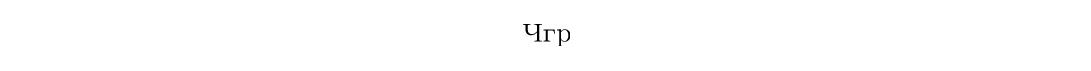 11Число граждан, воспользовавшихся услугами (сервисами) в Личном кабинете пациента «Мое здоровье» на Едином портале государственных услуг и функций в отчетном году, тыс. человекЧисло граждан, воспользовавшихся услугами (сервисами) в Личном кабинете пациента «Мое здоровье» на Едином портале государственных услуг и функций в отчетном году, тыс. человекЧисло граждан, воспользовавшихся услугами (сервисами) в Личном кабинете пациента «Мое здоровье» на Едином портале государственных услуг и функций в отчетном году, тыс. человекЧисло граждан, воспользовавшихся услугами (сервисами) в Личном кабинете пациента «Мое здоровье» на Едином портале государственных услуг и функций в отчетном году, тыс. человекЧисло граждан, воспользовавшихся услугами (сервисами) в Личном кабинете пациента «Мое здоровье» на Едином портале государственных услуг и функций в отчетном году, тыс. человекЕПГУЕПГУЕПГУМИНИСТЕРСТВО ЦИФРОВОГО РАЗВИТИЯ, ИНФОРМАЦИОННОЙ ПОЛИТИКИ И МАССОВЫХ КОММУНИКАЦИЙ ЧУВАШСКОЙ РЕСПУБЛИКИМИНИСТЕРСТВО ЦИФРОВОГО РАЗВИТИЯ, ИНФОРМАЦИОННОЙ ПОЛИТИКИ И МАССОВЫХ КОММУНИКАЦИЙ ЧУВАШСКОЙ РЕСПУБЛИКИМИНИСТЕРСТВО ЦИФРОВОГО РАЗВИТИЯ, ИНФОРМАЦИОННОЙ ПОЛИТИКИ И МАССОВЫХ КОММУНИКАЦИЙ ЧУВАШСКОЙ РЕСПУБЛИКИМИНИСТЕРСТВО ЦИФРОВОГО РАЗВИТИЯ, ИНФОРМАЦИОННОЙ ПОЛИТИКИ И МАССОВЫХ КОММУНИКАЦИЙ ЧУВАШСКОЙ РЕСПУБЛИКИМИНИСТЕРСТВО ЦИФРОВОГО РАЗВИТИЯ, ИНФОРМАЦИОННОЙ ПОЛИТИКИ И МАССОВЫХ КОММУНИКАЦИЙ ЧУВАШСКОЙ РЕСПУБЛИКИМИНИСТЕРСТВО ЦИФРОВОГО РАЗВИТИЯ, ИНФОРМАЦИОННОЙ ПОЛИТИКИ И МАССОВЫХ КОММУНИКАЦИЙ ЧУВАШСКОЙ РЕСПУБЛИКИМИНИСТЕРСТВО ЦИФРОВОГО РАЗВИТИЯ, ИНФОРМАЦИОННОЙ ПОЛИТИКИ И МАССОВЫХ КОММУНИКАЦИЙ ЧУВАШСКОЙ РЕСПУБЛИКИМуниципальные образования субъектов РФМуниципальные образования субъектов РФМуниципальные образования субъектов РФМуниципальные образования субъектов РФМуниципальные образования субъектов РФ1 раз в год1 раз в год1 раз в год1 раз в год1 раз в год1 раз в годабсолютный показательабсолютный показательабсолютный показательабсолютный показательабсолютный показательабсолютный показательабсолютный показательабсолютный показатель78787878787878787878787878787878787878787878787878787878787878787878787878787878№ п/п№ п/пМетодика расчетаМетодика расчетаМетодика расчетаМетодика расчетаМетодика расчетаБазовые показателиБазовые показателиБазовые показателиБазовые показателиИсточник данныхИсточник данныхИсточник данныхОтветственный за сбор данныхОтветственный за сбор данныхОтветственный за сбор данныхОтветственный за сбор данныхОтветственный за сбор данныхОтветственный за сбор данныхОтветственный за сбор данныхУровень агрегирования информацииУровень агрегирования информацииУровень агрегирования информацииУровень агрегирования информацииУровень агрегирования информацииВременные характеристикиВременные характеристикиВременные характеристикиВременные характеристикиВременные характеристикиВременные характеристикиДополнительная информацияДополнительная информацияДополнительная информацияДополнительная информацияДополнительная информацияДополнительная информацияДополнительная информацияДополнительная информация1122222333344455555556666677777788888888Доля государственных медицинских организаций, и их структурных подразделений (включая ФАП и ФП, подключённых к сети Интернет) Республики Мордовия, которые формируют реестр счетов об оказанной медицинской помощи на основании сведений электронных медицинских карт граждан, застрахованных в системе ОМС ПРОЦДоля государственных медицинских организаций, и их структурных подразделений (включая ФАП и ФП, подключённых к сети Интернет) Республики Мордовия, которые формируют реестр счетов об оказанной медицинской помощи на основании сведений электронных медицинских карт граждан, застрахованных в системе ОМС ПРОЦДоля государственных медицинских организаций, и их структурных подразделений (включая ФАП и ФП, подключённых к сети Интернет) Республики Мордовия, которые формируют реестр счетов об оказанной медицинской помощи на основании сведений электронных медицинских карт граждан, застрахованных в системе ОМС ПРОЦДоля государственных медицинских организаций, и их структурных подразделений (включая ФАП и ФП, подключённых к сети Интернет) Республики Мордовия, которые формируют реестр счетов об оказанной медицинской помощи на основании сведений электронных медицинских карт граждан, застрахованных в системе ОМС ПРОЦДоля государственных медицинских организаций, и их структурных подразделений (включая ФАП и ФП, подключённых к сети Интернет) Республики Мордовия, которые формируют реестр счетов об оказанной медицинской помощи на основании сведений электронных медицинских карт граждан, застрахованных в системе ОМС ПРОЦДоля государственных медицинских организаций, и их структурных подразделений (включая ФАП и ФП, подключённых к сети Интернет) Республики Мордовия, которые формируют реестр счетов об оказанной медицинской помощи на основании сведений электронных медицинских карт граждан, застрахованных в системе ОМС ПРОЦДоля государственных медицинских организаций, и их структурных подразделений (включая ФАП и ФП, подключённых к сети Интернет) Республики Мордовия, которые формируют реестр счетов об оказанной медицинской помощи на основании сведений электронных медицинских карт граждан, застрахованных в системе ОМС ПРОЦДоля государственных медицинских организаций, и их структурных подразделений (включая ФАП и ФП, подключённых к сети Интернет) Республики Мордовия, которые формируют реестр счетов об оказанной медицинской помощи на основании сведений электронных медицинских карт граждан, застрахованных в системе ОМС ПРОЦДоля государственных медицинских организаций, и их структурных подразделений (включая ФАП и ФП, подключённых к сети Интернет) Республики Мордовия, которые формируют реестр счетов об оказанной медицинской помощи на основании сведений электронных медицинских карт граждан, застрахованных в системе ОМС ПРОЦДоля государственных медицинских организаций, и их структурных подразделений (включая ФАП и ФП, подключённых к сети Интернет) Республики Мордовия, которые формируют реестр счетов об оказанной медицинской помощи на основании сведений электронных медицинских карт граждан, застрахованных в системе ОМС ПРОЦДоля государственных медицинских организаций, и их структурных подразделений (включая ФАП и ФП, подключённых к сети Интернет) Республики Мордовия, которые формируют реестр счетов об оказанной медицинской помощи на основании сведений электронных медицинских карт граждан, застрахованных в системе ОМС ПРОЦДоля государственных медицинских организаций, и их структурных подразделений (включая ФАП и ФП, подключённых к сети Интернет) Республики Мордовия, которые формируют реестр счетов об оказанной медицинской помощи на основании сведений электронных медицинских карт граждан, застрахованных в системе ОМС ПРОЦДоля государственных медицинских организаций, и их структурных подразделений (включая ФАП и ФП, подключённых к сети Интернет) Республики Мордовия, которые формируют реестр счетов об оказанной медицинской помощи на основании сведений электронных медицинских карт граждан, застрахованных в системе ОМС ПРОЦДоля государственных медицинских организаций, и их структурных подразделений (включая ФАП и ФП, подключённых к сети Интернет) Республики Мордовия, которые формируют реестр счетов об оказанной медицинской помощи на основании сведений электронных медицинских карт граждан, застрахованных в системе ОМС ПРОЦДоля государственных медицинских организаций, и их структурных подразделений (включая ФАП и ФП, подключённых к сети Интернет) Республики Мордовия, которые формируют реестр счетов об оказанной медицинской помощи на основании сведений электронных медицинских карт граждан, застрахованных в системе ОМС ПРОЦДоля государственных медицинских организаций, и их структурных подразделений (включая ФАП и ФП, подключённых к сети Интернет) Республики Мордовия, которые формируют реестр счетов об оказанной медицинской помощи на основании сведений электронных медицинских карт граждан, застрахованных в системе ОМС ПРОЦДоля государственных медицинских организаций, и их структурных подразделений (включая ФАП и ФП, подключённых к сети Интернет) Республики Мордовия, которые формируют реестр счетов об оказанной медицинской помощи на основании сведений электронных медицинских карт граждан, застрахованных в системе ОМС ПРОЦДоля государственных медицинских организаций, и их структурных подразделений (включая ФАП и ФП, подключённых к сети Интернет) Республики Мордовия, которые формируют реестр счетов об оказанной медицинской помощи на основании сведений электронных медицинских карт граждан, застрахованных в системе ОМС ПРОЦДоля государственных медицинских организаций, и их структурных подразделений (включая ФАП и ФП, подключённых к сети Интернет) Республики Мордовия, которые формируют реестр счетов об оказанной медицинской помощи на основании сведений электронных медицинских карт граждан, застрахованных в системе ОМС ПРОЦДоля государственных медицинских организаций, и их структурных подразделений (включая ФАП и ФП, подключённых к сети Интернет) Республики Мордовия, которые формируют реестр счетов об оказанной медицинской помощи на основании сведений электронных медицинских карт граждан, застрахованных в системе ОМС ПРОЦДоля государственных медицинских организаций, и их структурных подразделений (включая ФАП и ФП, подключённых к сети Интернет) Республики Мордовия, которые формируют реестр счетов об оказанной медицинской помощи на основании сведений электронных медицинских карт граждан, застрахованных в системе ОМС ПРОЦДоля государственных медицинских организаций, и их структурных подразделений (включая ФАП и ФП, подключённых к сети Интернет) Республики Мордовия, которые формируют реестр счетов об оказанной медицинской помощи на основании сведений электронных медицинских карт граждан, застрахованных в системе ОМС ПРОЦДоля государственных медицинских организаций, и их структурных подразделений (включая ФАП и ФП, подключённых к сети Интернет) Республики Мордовия, которые формируют реестр счетов об оказанной медицинской помощи на основании сведений электронных медицинских карт граждан, застрахованных в системе ОМС ПРОЦДоля государственных медицинских организаций, и их структурных подразделений (включая ФАП и ФП, подключённых к сети Интернет) Республики Мордовия, которые формируют реестр счетов об оказанной медицинской помощи на основании сведений электронных медицинских карт граждан, застрахованных в системе ОМС ПРОЦДоля государственных медицинских организаций, и их структурных подразделений (включая ФАП и ФП, подключённых к сети Интернет) Республики Мордовия, которые формируют реестр счетов об оказанной медицинской помощи на основании сведений электронных медицинских карт граждан, застрахованных в системе ОМС ПРОЦДоля государственных медицинских организаций, и их структурных подразделений (включая ФАП и ФП, подключённых к сети Интернет) Республики Мордовия, которые формируют реестр счетов об оказанной медицинской помощи на основании сведений электронных медицинских карт граждан, застрахованных в системе ОМС ПРОЦДоля государственных медицинских организаций, и их структурных подразделений (включая ФАП и ФП, подключённых к сети Интернет) Республики Мордовия, которые формируют реестр счетов об оказанной медицинской помощи на основании сведений электронных медицинских карт граждан, застрахованных в системе ОМС ПРОЦДоля государственных медицинских организаций, и их структурных подразделений (включая ФАП и ФП, подключённых к сети Интернет) Республики Мордовия, которые формируют реестр счетов об оказанной медицинской помощи на основании сведений электронных медицинских карт граждан, застрахованных в системе ОМС ПРОЦДоля государственных медицинских организаций, и их структурных подразделений (включая ФАП и ФП, подключённых к сети Интернет) Республики Мордовия, которые формируют реестр счетов об оказанной медицинской помощи на основании сведений электронных медицинских карт граждан, застрахованных в системе ОМС ПРОЦДоля государственных медицинских организаций, и их структурных подразделений (включая ФАП и ФП, подключённых к сети Интернет) Республики Мордовия, которые формируют реестр счетов об оказанной медицинской помощи на основании сведений электронных медицинских карт граждан, застрахованных в системе ОМС ПРОЦДоля государственных медицинских организаций, и их структурных подразделений (включая ФАП и ФП, подключённых к сети Интернет) Республики Мордовия, которые формируют реестр счетов об оказанной медицинской помощи на основании сведений электронных медицинских карт граждан, застрахованных в системе ОМС ПРОЦДоля государственных медицинских организаций, и их структурных подразделений (включая ФАП и ФП, подключённых к сети Интернет) Республики Мордовия, которые формируют реестр счетов об оказанной медицинской помощи на основании сведений электронных медицинских карт граждан, застрахованных в системе ОМС ПРОЦДоля государственных медицинских организаций, и их структурных подразделений (включая ФАП и ФП, подключённых к сети Интернет) Республики Мордовия, которые формируют реестр счетов об оказанной медицинской помощи на основании сведений электронных медицинских карт граждан, застрахованных в системе ОМС ПРОЦДоля государственных медицинских организаций, и их структурных подразделений (включая ФАП и ФП, подключённых к сети Интернет) Республики Мордовия, которые формируют реестр счетов об оказанной медицинской помощи на основании сведений электронных медицинских карт граждан, застрахованных в системе ОМС ПРОЦДоля государственных медицинских организаций, и их структурных подразделений (включая ФАП и ФП, подключённых к сети Интернет) Республики Мордовия, которые формируют реестр счетов об оказанной медицинской помощи на основании сведений электронных медицинских карт граждан, застрахованных в системе ОМС ПРОЦДоля государственных медицинских организаций, и их структурных подразделений (включая ФАП и ФП, подключённых к сети Интернет) Республики Мордовия, которые формируют реестр счетов об оказанной медицинской помощи на основании сведений электронных медицинских карт граждан, застрахованных в системе ОМС ПРОЦДоля государственных медицинских организаций, и их структурных подразделений (включая ФАП и ФП, подключённых к сети Интернет) Республики Мордовия, которые формируют реестр счетов об оказанной медицинской помощи на основании сведений электронных медицинских карт граждан, застрахованных в системе ОМС ПРОЦДоля государственных медицинских организаций, и их структурных подразделений (включая ФАП и ФП, подключённых к сети Интернет) Республики Мордовия, которые формируют реестр счетов об оказанной медицинской помощи на основании сведений электронных медицинских карт граждан, застрахованных в системе ОМС ПРОЦДоля государственных медицинских организаций, и их структурных подразделений (включая ФАП и ФП, подключённых к сети Интернет) Республики Мордовия, которые формируют реестр счетов об оказанной медицинской помощи на основании сведений электронных медицинских карт граждан, застрахованных в системе ОМС ПРОЦДоля государственных медицинских организаций, и их структурных подразделений (включая ФАП и ФП, подключённых к сети Интернет) Республики Мордовия, которые формируют реестр счетов об оказанной медицинской помощи на основании сведений электронных медицинских карт граждан, застрахованных в системе ОМС ПРОЦ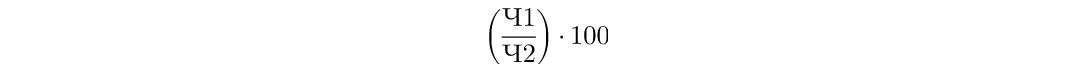 22Доля государственных и муниципальных медицинских организаций, и их структурных подразделений (включая ФАП и ФП, подключённых к сети Интернет) субъекта Российской Федерации, которые формируют реестр счетов об оказанной медицинской помощи на основании сведений электронных медицинских карт граждан, застрахованных в системе ОМС, %Доля государственных и муниципальных медицинских организаций, и их структурных подразделений (включая ФАП и ФП, подключённых к сети Интернет) субъекта Российской Федерации, которые формируют реестр счетов об оказанной медицинской помощи на основании сведений электронных медицинских карт граждан, застрахованных в системе ОМС, %Доля государственных и муниципальных медицинских организаций, и их структурных подразделений (включая ФАП и ФП, подключённых к сети Интернет) субъекта Российской Федерации, которые формируют реестр счетов об оказанной медицинской помощи на основании сведений электронных медицинских карт граждан, застрахованных в системе ОМС, %Доля государственных и муниципальных медицинских организаций, и их структурных подразделений (включая ФАП и ФП, подключённых к сети Интернет) субъекта Российской Федерации, которые формируют реестр счетов об оказанной медицинской помощи на основании сведений электронных медицинских карт граждан, застрахованных в системе ОМС, %Доля государственных и муниципальных медицинских организаций, и их структурных подразделений (включая ФАП и ФП, подключённых к сети Интернет) субъекта Российской Федерации, которые формируют реестр счетов об оказанной медицинской помощи на основании сведений электронных медицинских карт граждан, застрахованных в системе ОМС, %Чомс - Доля государственных и муниципальных медицинских организаций, и их структурных подразделений (включая ФАП и ФП, подключённых к сети Интернет) субъекта Российской Федерации, которые формируют реестр счетов об оказанной медицинской помощи на основании сведений электронных медицинских карт граждан, застрахованных в системе ОМС, %, ПРОЦЧомс - Доля государственных и муниципальных медицинских организаций, и их структурных подразделений (включая ФАП и ФП, подключённых к сети Интернет) субъекта Российской Федерации, которые формируют реестр счетов об оказанной медицинской помощи на основании сведений электронных медицинских карт граждан, застрахованных в системе ОМС, %, ПРОЦЧомс - Доля государственных и муниципальных медицинских организаций, и их структурных подразделений (включая ФАП и ФП, подключённых к сети Интернет) субъекта Российской Федерации, которые формируют реестр счетов об оказанной медицинской помощи на основании сведений электронных медицинских карт граждан, застрахованных в системе ОМС, %, ПРОЦЧомс - Доля государственных и муниципальных медицинских организаций, и их структурных подразделений (включая ФАП и ФП, подключённых к сети Интернет) субъекта Российской Федерации, которые формируют реестр счетов об оказанной медицинской помощи на основании сведений электронных медицинских карт граждан, застрахованных в системе ОМС, %, ПРОЦотчетные данные ТФОМС;форма федерального статистического наблюдения № 30 «Сведения о медицинской организации»отчетные данные ТФОМС;форма федерального статистического наблюдения № 30 «Сведения о медицинской организации»отчетные данные ТФОМС;форма федерального статистического наблюдения № 30 «Сведения о медицинской организации»МИНИСТЕРСТВО ЗДРАВООХРАНЕНИЯ РЕСПУБЛИКИ САХА (ЯКУТИЯ)МИНИСТЕРСТВО ЗДРАВООХРАНЕНИЯ РЕСПУБЛИКИ САХА (ЯКУТИЯ)МИНИСТЕРСТВО ЗДРАВООХРАНЕНИЯ РЕСПУБЛИКИ САХА (ЯКУТИЯ)МИНИСТЕРСТВО ЗДРАВООХРАНЕНИЯ РЕСПУБЛИКИ САХА (ЯКУТИЯ)МИНИСТЕРСТВО ЗДРАВООХРАНЕНИЯ РЕСПУБЛИКИ САХА (ЯКУТИЯ)МИНИСТЕРСТВО ЗДРАВООХРАНЕНИЯ РЕСПУБЛИКИ САХА (ЯКУТИЯ)МИНИСТЕРСТВО ЗДРАВООХРАНЕНИЯ РЕСПУБЛИКИ САХА (ЯКУТИЯ)Муниципальные образования субъектов РФМуниципальные образования субъектов РФМуниципальные образования субъектов РФМуниципальные образования субъектов РФМуниципальные образования субъектов РФЗа отчетный периодЕжегодноЗа отчетный периодЕжегодноЗа отчетный периодЕжегодноЗа отчетный периодЕжегодноЗа отчетный периодЕжегодноЗа отчетный периодЕжегодноЧ1 - Число медицинских организаций и их структурных подразделений (включая ФАП и ФП подключённые к сети Интернет), которые формируют реестр счетов об оказанной медицинской помощи на основании сведений электронных медицинских карт граждан, застрахованных в системе ОМС / Ч2 - число медицинских организаций и их структурных подразделений (включая ФАП и ФП подключённые к сети Интернет)*100Ч1 - Число медицинских организаций и их структурных подразделений (включая ФАП и ФП подключённые к сети Интернет), которые формируют реестр счетов об оказанной медицинской помощи на основании сведений электронных медицинских карт граждан, застрахованных в системе ОМС / Ч2 - число медицинских организаций и их структурных подразделений (включая ФАП и ФП подключённые к сети Интернет)*100Ч1 - Число медицинских организаций и их структурных подразделений (включая ФАП и ФП подключённые к сети Интернет), которые формируют реестр счетов об оказанной медицинской помощи на основании сведений электронных медицинских карт граждан, застрахованных в системе ОМС / Ч2 - число медицинских организаций и их структурных подразделений (включая ФАП и ФП подключённые к сети Интернет)*100Ч1 - Число медицинских организаций и их структурных подразделений (включая ФАП и ФП подключённые к сети Интернет), которые формируют реестр счетов об оказанной медицинской помощи на основании сведений электронных медицинских карт граждан, застрахованных в системе ОМС / Ч2 - число медицинских организаций и их структурных подразделений (включая ФАП и ФП подключённые к сети Интернет)*100Ч1 - Число медицинских организаций и их структурных подразделений (включая ФАП и ФП подключённые к сети Интернет), которые формируют реестр счетов об оказанной медицинской помощи на основании сведений электронных медицинских карт граждан, застрахованных в системе ОМС / Ч2 - число медицинских организаций и их структурных подразделений (включая ФАП и ФП подключённые к сети Интернет)*100Ч1 - Число медицинских организаций и их структурных подразделений (включая ФАП и ФП подключённые к сети Интернет), которые формируют реестр счетов об оказанной медицинской помощи на основании сведений электронных медицинских карт граждан, застрахованных в системе ОМС / Ч2 - число медицинских организаций и их структурных подразделений (включая ФАП и ФП подключённые к сети Интернет)*100Ч1 - Число медицинских организаций и их структурных подразделений (включая ФАП и ФП подключённые к сети Интернет), которые формируют реестр счетов об оказанной медицинской помощи на основании сведений электронных медицинских карт граждан, застрахованных в системе ОМС / Ч2 - число медицинских организаций и их структурных подразделений (включая ФАП и ФП подключённые к сети Интернет)*100Ч1 - Число медицинских организаций и их структурных подразделений (включая ФАП и ФП подключённые к сети Интернет), которые формируют реестр счетов об оказанной медицинской помощи на основании сведений электронных медицинских карт граждан, застрахованных в системе ОМС / Ч2 - число медицинских организаций и их структурных подразделений (включая ФАП и ФП подключённые к сети Интернет)*10022Доля государственных и муниципальных медицинских организаций, и их структурных подразделений (включая ФАП и ФП, подключённых к сети Интернет) субъекта Российской Федерации, которые формируют реестр счетов об оказанной медицинской помощи на основании сведений электронных медицинских карт граждан, застрахованных в системе ОМС, %Доля государственных и муниципальных медицинских организаций, и их структурных подразделений (включая ФАП и ФП, подключённых к сети Интернет) субъекта Российской Федерации, которые формируют реестр счетов об оказанной медицинской помощи на основании сведений электронных медицинских карт граждан, застрахованных в системе ОМС, %Доля государственных и муниципальных медицинских организаций, и их структурных подразделений (включая ФАП и ФП, подключённых к сети Интернет) субъекта Российской Федерации, которые формируют реестр счетов об оказанной медицинской помощи на основании сведений электронных медицинских карт граждан, застрахованных в системе ОМС, %Доля государственных и муниципальных медицинских организаций, и их структурных подразделений (включая ФАП и ФП, подключённых к сети Интернет) субъекта Российской Федерации, которые формируют реестр счетов об оказанной медицинской помощи на основании сведений электронных медицинских карт граждан, застрахованных в системе ОМС, %Доля государственных и муниципальных медицинских организаций, и их структурных подразделений (включая ФАП и ФП, подключённых к сети Интернет) субъекта Российской Федерации, которые формируют реестр счетов об оказанной медицинской помощи на основании сведений электронных медицинских карт граждан, застрахованных в системе ОМС, %Чомс - Доля государственных и муниципальных медицинских организаций, и их структурных подразделений (включая ФАП и ФП, подключённых к сети Интернет) субъекта Российской Федерации, которые формируют реестр счетов об оказанной медицинской помощи на основании сведений электронных медицинских карт граждан, застрахованных в системе ОМС, %, ПРОЦЧомс - Доля государственных и муниципальных медицинских организаций, и их структурных подразделений (включая ФАП и ФП, подключённых к сети Интернет) субъекта Российской Федерации, которые формируют реестр счетов об оказанной медицинской помощи на основании сведений электронных медицинских карт граждан, застрахованных в системе ОМС, %, ПРОЦЧомс - Доля государственных и муниципальных медицинских организаций, и их структурных подразделений (включая ФАП и ФП, подключённых к сети Интернет) субъекта Российской Федерации, которые формируют реестр счетов об оказанной медицинской помощи на основании сведений электронных медицинских карт граждан, застрахованных в системе ОМС, %, ПРОЦЧомс - Доля государственных и муниципальных медицинских организаций, и их структурных подразделений (включая ФАП и ФП, подключённых к сети Интернет) субъекта Российской Федерации, которые формируют реестр счетов об оказанной медицинской помощи на основании сведений электронных медицинских карт граждан, застрахованных в системе ОМС, %, ПРОЦотчетные данные ТФОМС;форма федерального статистического наблюдения № 30 «Сведения о медицинской организации»отчетные данные ТФОМС;форма федерального статистического наблюдения № 30 «Сведения о медицинской организации»отчетные данные ТФОМС;форма федерального статистического наблюдения № 30 «Сведения о медицинской организации»МИНИСТЕРСТВО ЗДРАВООХРАНЕНИЯ РЕСПУБЛИКИ САХА (ЯКУТИЯ)МИНИСТЕРСТВО ЗДРАВООХРАНЕНИЯ РЕСПУБЛИКИ САХА (ЯКУТИЯ)МИНИСТЕРСТВО ЗДРАВООХРАНЕНИЯ РЕСПУБЛИКИ САХА (ЯКУТИЯ)МИНИСТЕРСТВО ЗДРАВООХРАНЕНИЯ РЕСПУБЛИКИ САХА (ЯКУТИЯ)МИНИСТЕРСТВО ЗДРАВООХРАНЕНИЯ РЕСПУБЛИКИ САХА (ЯКУТИЯ)МИНИСТЕРСТВО ЗДРАВООХРАНЕНИЯ РЕСПУБЛИКИ САХА (ЯКУТИЯ)МИНИСТЕРСТВО ЗДРАВООХРАНЕНИЯ РЕСПУБЛИКИ САХА (ЯКУТИЯ)Муниципальные образования субъектов РФМуниципальные образования субъектов РФМуниципальные образования субъектов РФМуниципальные образования субъектов РФМуниципальные образования субъектов РФЗа отчетный периодЕжегодноЗа отчетный периодЕжегодноЗа отчетный периодЕжегодноЗа отчетный периодЕжегодноЗа отчетный периодЕжегодноЗа отчетный периодЕжегодноЧ1 - Число медицинских организаций и их структурных подразделений (включая ФАП и ФП подключённые к сети Интернет), которые формируют реестр счетов об оказанной медицинской помощи на основании сведений электронных медицинских карт граждан, застрахованных в системе ОМС / Ч2 - число медицинских организаций и их структурных подразделений (включая ФАП и ФП подключённые к сети Интернет)*100Ч1 - Число медицинских организаций и их структурных подразделений (включая ФАП и ФП подключённые к сети Интернет), которые формируют реестр счетов об оказанной медицинской помощи на основании сведений электронных медицинских карт граждан, застрахованных в системе ОМС / Ч2 - число медицинских организаций и их структурных подразделений (включая ФАП и ФП подключённые к сети Интернет)*100Ч1 - Число медицинских организаций и их структурных подразделений (включая ФАП и ФП подключённые к сети Интернет), которые формируют реестр счетов об оказанной медицинской помощи на основании сведений электронных медицинских карт граждан, застрахованных в системе ОМС / Ч2 - число медицинских организаций и их структурных подразделений (включая ФАП и ФП подключённые к сети Интернет)*100Ч1 - Число медицинских организаций и их структурных подразделений (включая ФАП и ФП подключённые к сети Интернет), которые формируют реестр счетов об оказанной медицинской помощи на основании сведений электронных медицинских карт граждан, застрахованных в системе ОМС / Ч2 - число медицинских организаций и их структурных подразделений (включая ФАП и ФП подключённые к сети Интернет)*100Ч1 - Число медицинских организаций и их структурных подразделений (включая ФАП и ФП подключённые к сети Интернет), которые формируют реестр счетов об оказанной медицинской помощи на основании сведений электронных медицинских карт граждан, застрахованных в системе ОМС / Ч2 - число медицинских организаций и их структурных подразделений (включая ФАП и ФП подключённые к сети Интернет)*100Ч1 - Число медицинских организаций и их структурных подразделений (включая ФАП и ФП подключённые к сети Интернет), которые формируют реестр счетов об оказанной медицинской помощи на основании сведений электронных медицинских карт граждан, застрахованных в системе ОМС / Ч2 - число медицинских организаций и их структурных подразделений (включая ФАП и ФП подключённые к сети Интернет)*100Ч1 - Число медицинских организаций и их структурных подразделений (включая ФАП и ФП подключённые к сети Интернет), которые формируют реестр счетов об оказанной медицинской помощи на основании сведений электронных медицинских карт граждан, застрахованных в системе ОМС / Ч2 - число медицинских организаций и их структурных подразделений (включая ФАП и ФП подключённые к сети Интернет)*100Ч1 - Число медицинских организаций и их структурных подразделений (включая ФАП и ФП подключённые к сети Интернет), которые формируют реестр счетов об оказанной медицинской помощи на основании сведений электронных медицинских карт граждан, застрахованных в системе ОМС / Ч2 - число медицинских организаций и их структурных подразделений (включая ФАП и ФП подключённые к сети Интернет)*10022Доля государственных и муниципальных медицинских организаций, и их структурных подразделений (включая ФАП и ФП, подключённых к сети Интернет) субъекта Российской Федерации, которые формируют реестр счетов об оказанной медицинской помощи на основании сведений электронных медицинских карт граждан, застрахованных в системе ОМС, %Доля государственных и муниципальных медицинских организаций, и их структурных подразделений (включая ФАП и ФП, подключённых к сети Интернет) субъекта Российской Федерации, которые формируют реестр счетов об оказанной медицинской помощи на основании сведений электронных медицинских карт граждан, застрахованных в системе ОМС, %Доля государственных и муниципальных медицинских организаций, и их структурных подразделений (включая ФАП и ФП, подключённых к сети Интернет) субъекта Российской Федерации, которые формируют реестр счетов об оказанной медицинской помощи на основании сведений электронных медицинских карт граждан, застрахованных в системе ОМС, %Доля государственных и муниципальных медицинских организаций, и их структурных подразделений (включая ФАП и ФП, подключённых к сети Интернет) субъекта Российской Федерации, которые формируют реестр счетов об оказанной медицинской помощи на основании сведений электронных медицинских карт граждан, застрахованных в системе ОМС, %Доля государственных и муниципальных медицинских организаций, и их структурных подразделений (включая ФАП и ФП, подключённых к сети Интернет) субъекта Российской Федерации, которые формируют реестр счетов об оказанной медицинской помощи на основании сведений электронных медицинских карт граждан, застрахованных в системе ОМС, %Чомс - Доля государственных и муниципальных медицинских организаций, и их структурных подразделений (включая ФАП и ФП, подключённых к сети Интернет) субъекта Российской Федерации, которые формируют реестр счетов об оказанной медицинской помощи на основании сведений электронных медицинских карт граждан, застрахованных в системе ОМС, %, ПРОЦЧомс - Доля государственных и муниципальных медицинских организаций, и их структурных подразделений (включая ФАП и ФП, подключённых к сети Интернет) субъекта Российской Федерации, которые формируют реестр счетов об оказанной медицинской помощи на основании сведений электронных медицинских карт граждан, застрахованных в системе ОМС, %, ПРОЦЧомс - Доля государственных и муниципальных медицинских организаций, и их структурных подразделений (включая ФАП и ФП, подключённых к сети Интернет) субъекта Российской Федерации, которые формируют реестр счетов об оказанной медицинской помощи на основании сведений электронных медицинских карт граждан, застрахованных в системе ОМС, %, ПРОЦЧомс - Доля государственных и муниципальных медицинских организаций, и их структурных подразделений (включая ФАП и ФП, подключённых к сети Интернет) субъекта Российской Федерации, которые формируют реестр счетов об оказанной медицинской помощи на основании сведений электронных медицинских карт граждан, застрахованных в системе ОМС, %, ПРОЦотчетные данные ТФОМС;форма федерального статистического наблюдения № 30 «Сведения о медицинской организации»отчетные данные ТФОМС;форма федерального статистического наблюдения № 30 «Сведения о медицинской организации»отчетные данные ТФОМС;форма федерального статистического наблюдения № 30 «Сведения о медицинской организации»МИНИСТЕРСТВО ЗДРАВООХРАНЕНИЯ РЕСПУБЛИКИ САХА (ЯКУТИЯ)МИНИСТЕРСТВО ЗДРАВООХРАНЕНИЯ РЕСПУБЛИКИ САХА (ЯКУТИЯ)МИНИСТЕРСТВО ЗДРАВООХРАНЕНИЯ РЕСПУБЛИКИ САХА (ЯКУТИЯ)МИНИСТЕРСТВО ЗДРАВООХРАНЕНИЯ РЕСПУБЛИКИ САХА (ЯКУТИЯ)МИНИСТЕРСТВО ЗДРАВООХРАНЕНИЯ РЕСПУБЛИКИ САХА (ЯКУТИЯ)МИНИСТЕРСТВО ЗДРАВООХРАНЕНИЯ РЕСПУБЛИКИ САХА (ЯКУТИЯ)МИНИСТЕРСТВО ЗДРАВООХРАНЕНИЯ РЕСПУБЛИКИ САХА (ЯКУТИЯ)Муниципальные образования субъектов РФМуниципальные образования субъектов РФМуниципальные образования субъектов РФМуниципальные образования субъектов РФМуниципальные образования субъектов РФЗа отчетный периодЕжегодноЗа отчетный периодЕжегодноЗа отчетный периодЕжегодноЗа отчетный периодЕжегодноЗа отчетный периодЕжегодноЗа отчетный периодЕжегодноЧ1 - Число медицинских организаций и их структурных подразделений (включая ФАП и ФП подключённые к сети Интернет), которые формируют реестр счетов об оказанной медицинской помощи на основании сведений электронных медицинских карт граждан, застрахованных в системе ОМС / Ч2 - число медицинских организаций и их структурных подразделений (включая ФАП и ФП подключённые к сети Интернет)*100Ч1 - Число медицинских организаций и их структурных подразделений (включая ФАП и ФП подключённые к сети Интернет), которые формируют реестр счетов об оказанной медицинской помощи на основании сведений электронных медицинских карт граждан, застрахованных в системе ОМС / Ч2 - число медицинских организаций и их структурных подразделений (включая ФАП и ФП подключённые к сети Интернет)*100Ч1 - Число медицинских организаций и их структурных подразделений (включая ФАП и ФП подключённые к сети Интернет), которые формируют реестр счетов об оказанной медицинской помощи на основании сведений электронных медицинских карт граждан, застрахованных в системе ОМС / Ч2 - число медицинских организаций и их структурных подразделений (включая ФАП и ФП подключённые к сети Интернет)*100Ч1 - Число медицинских организаций и их структурных подразделений (включая ФАП и ФП подключённые к сети Интернет), которые формируют реестр счетов об оказанной медицинской помощи на основании сведений электронных медицинских карт граждан, застрахованных в системе ОМС / Ч2 - число медицинских организаций и их структурных подразделений (включая ФАП и ФП подключённые к сети Интернет)*100Ч1 - Число медицинских организаций и их структурных подразделений (включая ФАП и ФП подключённые к сети Интернет), которые формируют реестр счетов об оказанной медицинской помощи на основании сведений электронных медицинских карт граждан, застрахованных в системе ОМС / Ч2 - число медицинских организаций и их структурных подразделений (включая ФАП и ФП подключённые к сети Интернет)*100Ч1 - Число медицинских организаций и их структурных подразделений (включая ФАП и ФП подключённые к сети Интернет), которые формируют реестр счетов об оказанной медицинской помощи на основании сведений электронных медицинских карт граждан, застрахованных в системе ОМС / Ч2 - число медицинских организаций и их структурных подразделений (включая ФАП и ФП подключённые к сети Интернет)*100Ч1 - Число медицинских организаций и их структурных подразделений (включая ФАП и ФП подключённые к сети Интернет), которые формируют реестр счетов об оказанной медицинской помощи на основании сведений электронных медицинских карт граждан, застрахованных в системе ОМС / Ч2 - число медицинских организаций и их структурных подразделений (включая ФАП и ФП подключённые к сети Интернет)*100Ч1 - Число медицинских организаций и их структурных подразделений (включая ФАП и ФП подключённые к сети Интернет), которые формируют реестр счетов об оказанной медицинской помощи на основании сведений электронных медицинских карт граждан, застрахованных в системе ОМС / Ч2 - число медицинских организаций и их структурных подразделений (включая ФАП и ФП подключённые к сети Интернет)*10079797979797979797979797979797979797979797979797979797979797979797979797979797979№ п/п№ п/пМетодика расчетаМетодика расчетаМетодика расчетаМетодика расчетаМетодика расчетаБазовые показателиБазовые показателиБазовые показателиБазовые показателиИсточник данныхИсточник данныхИсточник данныхОтветственный за сбор данныхОтветственный за сбор данныхОтветственный за сбор данныхОтветственный за сбор данныхОтветственный за сбор данныхОтветственный за сбор данныхОтветственный за сбор данныхУровень агрегирования информацииУровень агрегирования информацииУровень агрегирования информацииУровень агрегирования информацииУровень агрегирования информацииВременные характеристикиВременные характеристикиВременные характеристикиВременные характеристикиВременные характеристикиВременные характеристикиДополнительная информацияДополнительная информацияДополнительная информацияДополнительная информацияДополнительная информацияДополнительная информацияДополнительная информацияДополнительная информация1122222333344455555556666677777788888888Доля государственных медицинских организаций Республики Мордовия, обеспечивающих информационное взаимодействие с информационными системами Фонда социального страхования в электронном виде ПРОЦДоля государственных медицинских организаций Республики Мордовия, обеспечивающих информационное взаимодействие с информационными системами Фонда социального страхования в электронном виде ПРОЦДоля государственных медицинских организаций Республики Мордовия, обеспечивающих информационное взаимодействие с информационными системами Фонда социального страхования в электронном виде ПРОЦДоля государственных медицинских организаций Республики Мордовия, обеспечивающих информационное взаимодействие с информационными системами Фонда социального страхования в электронном виде ПРОЦДоля государственных медицинских организаций Республики Мордовия, обеспечивающих информационное взаимодействие с информационными системами Фонда социального страхования в электронном виде ПРОЦДоля государственных медицинских организаций Республики Мордовия, обеспечивающих информационное взаимодействие с информационными системами Фонда социального страхования в электронном виде ПРОЦДоля государственных медицинских организаций Республики Мордовия, обеспечивающих информационное взаимодействие с информационными системами Фонда социального страхования в электронном виде ПРОЦДоля государственных медицинских организаций Республики Мордовия, обеспечивающих информационное взаимодействие с информационными системами Фонда социального страхования в электронном виде ПРОЦДоля государственных медицинских организаций Республики Мордовия, обеспечивающих информационное взаимодействие с информационными системами Фонда социального страхования в электронном виде ПРОЦДоля государственных медицинских организаций Республики Мордовия, обеспечивающих информационное взаимодействие с информационными системами Фонда социального страхования в электронном виде ПРОЦДоля государственных медицинских организаций Республики Мордовия, обеспечивающих информационное взаимодействие с информационными системами Фонда социального страхования в электронном виде ПРОЦДоля государственных медицинских организаций Республики Мордовия, обеспечивающих информационное взаимодействие с информационными системами Фонда социального страхования в электронном виде ПРОЦДоля государственных медицинских организаций Республики Мордовия, обеспечивающих информационное взаимодействие с информационными системами Фонда социального страхования в электронном виде ПРОЦДоля государственных медицинских организаций Республики Мордовия, обеспечивающих информационное взаимодействие с информационными системами Фонда социального страхования в электронном виде ПРОЦДоля государственных медицинских организаций Республики Мордовия, обеспечивающих информационное взаимодействие с информационными системами Фонда социального страхования в электронном виде ПРОЦДоля государственных медицинских организаций Республики Мордовия, обеспечивающих информационное взаимодействие с информационными системами Фонда социального страхования в электронном виде ПРОЦДоля государственных медицинских организаций Республики Мордовия, обеспечивающих информационное взаимодействие с информационными системами Фонда социального страхования в электронном виде ПРОЦДоля государственных медицинских организаций Республики Мордовия, обеспечивающих информационное взаимодействие с информационными системами Фонда социального страхования в электронном виде ПРОЦДоля государственных медицинских организаций Республики Мордовия, обеспечивающих информационное взаимодействие с информационными системами Фонда социального страхования в электронном виде ПРОЦДоля государственных медицинских организаций Республики Мордовия, обеспечивающих информационное взаимодействие с информационными системами Фонда социального страхования в электронном виде ПРОЦДоля государственных медицинских организаций Республики Мордовия, обеспечивающих информационное взаимодействие с информационными системами Фонда социального страхования в электронном виде ПРОЦДоля государственных медицинских организаций Республики Мордовия, обеспечивающих информационное взаимодействие с информационными системами Фонда социального страхования в электронном виде ПРОЦДоля государственных медицинских организаций Республики Мордовия, обеспечивающих информационное взаимодействие с информационными системами Фонда социального страхования в электронном виде ПРОЦДоля государственных медицинских организаций Республики Мордовия, обеспечивающих информационное взаимодействие с информационными системами Фонда социального страхования в электронном виде ПРОЦДоля государственных медицинских организаций Республики Мордовия, обеспечивающих информационное взаимодействие с информационными системами Фонда социального страхования в электронном виде ПРОЦДоля государственных медицинских организаций Республики Мордовия, обеспечивающих информационное взаимодействие с информационными системами Фонда социального страхования в электронном виде ПРОЦДоля государственных медицинских организаций Республики Мордовия, обеспечивающих информационное взаимодействие с информационными системами Фонда социального страхования в электронном виде ПРОЦДоля государственных медицинских организаций Республики Мордовия, обеспечивающих информационное взаимодействие с информационными системами Фонда социального страхования в электронном виде ПРОЦДоля государственных медицинских организаций Республики Мордовия, обеспечивающих информационное взаимодействие с информационными системами Фонда социального страхования в электронном виде ПРОЦДоля государственных медицинских организаций Республики Мордовия, обеспечивающих информационное взаимодействие с информационными системами Фонда социального страхования в электронном виде ПРОЦДоля государственных медицинских организаций Республики Мордовия, обеспечивающих информационное взаимодействие с информационными системами Фонда социального страхования в электронном виде ПРОЦДоля государственных медицинских организаций Республики Мордовия, обеспечивающих информационное взаимодействие с информационными системами Фонда социального страхования в электронном виде ПРОЦДоля государственных медицинских организаций Республики Мордовия, обеспечивающих информационное взаимодействие с информационными системами Фонда социального страхования в электронном виде ПРОЦДоля государственных медицинских организаций Республики Мордовия, обеспечивающих информационное взаимодействие с информационными системами Фонда социального страхования в электронном виде ПРОЦДоля государственных медицинских организаций Республики Мордовия, обеспечивающих информационное взаимодействие с информационными системами Фонда социального страхования в электронном виде ПРОЦДоля государственных медицинских организаций Республики Мордовия, обеспечивающих информационное взаимодействие с информационными системами Фонда социального страхования в электронном виде ПРОЦДоля государственных медицинских организаций Республики Мордовия, обеспечивающих информационное взаимодействие с информационными системами Фонда социального страхования в электронном виде ПРОЦДоля государственных медицинских организаций Республики Мордовия, обеспечивающих информационное взаимодействие с информационными системами Фонда социального страхования в электронном виде ПРОЦДоля государственных медицинских организаций Республики Мордовия, обеспечивающих информационное взаимодействие с информационными системами Фонда социального страхования в электронном виде ПРОЦДоля государственных медицинских организаций Республики Мордовия, обеспечивающих информационное взаимодействие с информационными системами Фонда социального страхования в электронном виде ПРОЦ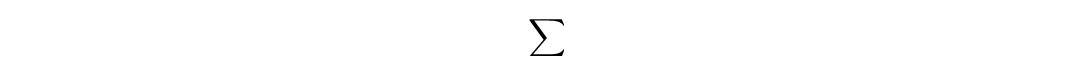 33Количество государственных и муниципальных медицинских организаций субъекта Российской Федерации, обеспечивающих информационное взаимодействие с информационными системами Фонда социального страхования в электронном виде, ФАП и ФПКоличество государственных и муниципальных медицинских организаций субъекта Российской Федерации, обеспечивающих информационное взаимодействие с информационными системами Фонда социального страхования в электронном виде, ФАП и ФПКоличество государственных и муниципальных медицинских организаций субъекта Российской Федерации, обеспечивающих информационное взаимодействие с информационными системами Фонда социального страхования в электронном виде, ФАП и ФПКоличество государственных и муниципальных медицинских организаций субъекта Российской Федерации, обеспечивающих информационное взаимодействие с информационными системами Фонда социального страхования в электронном виде, ФАП и ФПКоличество государственных и муниципальных медицинских организаций субъекта Российской Федерации, обеспечивающих информационное взаимодействие с информационными системами Фонда социального страхования в электронном виде, ФАП и ФПКоличество государственных и муниципальных медицинских организаций субъекта Российской Федерации, обеспечивающих информационное взаимодействие с информационными системами Фонда социального страхования в электронном виде, ФАП и ФПКоличество государственных и муниципальных медицинских организаций субъекта Российской Федерации, обеспечивающих информационное взаимодействие с информационными системами Фонда социального страхования в электронном виде, ФАП и ФПКоличество государственных и муниципальных медицинских организаций субъекта Российской Федерации, обеспечивающих информационное взаимодействие с информационными системами Фонда социального страхования в электронном виде, ФАП и ФПКоличество государственных и муниципальных медицинских организаций субъекта Российской Федерации, обеспечивающих информационное взаимодействие с информационными системами Фонда социального страхования в электронном виде, ФАП и ФПКоличество государственных и муниципальных медицинских организаций субъекта Российской Федерации, обеспечивающих информационное взаимодействие с информационными системами Фонда социального страхования в электронном виде, ФАП и ФПКоличество государственных и муниципальных медицинских организаций субъекта Российской Федерации, обеспечивающих информационное взаимодействие с информационными системами Фонда социального страхования в электронном виде, ФАП и ФПКоличество государственных и муниципальных медицинских организаций субъекта Российской Федерации, обеспечивающих информационное взаимодействие с информационными системами Фонда социального страхования в электронном виде, ФАП и ФПКоличество государственных и муниципальных медицинских организаций субъекта Российской Федерации, обеспечивающих информационное взаимодействие с информационными системами Фонда социального страхования в электронном виде, ФАП и ФП33Количество государственных и муниципальных медицинских организаций субъекта Российской Федерации, обеспечивающих информационное взаимодействие с информационными системами Фонда социального страхования в электронном виде, ФАП и ФПКоличество государственных и муниципальных медицинских организаций субъекта Российской Федерации, обеспечивающих информационное взаимодействие с информационными системами Фонда социального страхования в электронном виде, ФАП и ФПКоличество государственных и муниципальных медицинских организаций субъекта Российской Федерации, обеспечивающих информационное взаимодействие с информационными системами Фонда социального страхования в электронном виде, ФАП и ФПКоличество государственных и муниципальных медицинских организаций субъекта Российской Федерации, обеспечивающих информационное взаимодействие с информационными системами Фонда социального страхования в электронном виде, ФАП и ФПКоличество государственных и муниципальных медицинских организаций субъекта Российской Федерации, обеспечивающих информационное взаимодействие с информационными системами Фонда социального страхования в электронном виде, ФАП и ФПКоличество государственных и муниципальных медицинских организаций субъекта Российской Федерации, обеспечивающих информационное взаимодействие с информационными системами Фонда социального страхования в электронном виде, ФАП и ФПКоличество государственных и муниципальных медицинских организаций субъекта Российской Федерации, обеспечивающих информационное взаимодействие с информационными системами Фонда социального страхования в электронном виде, ФАП и ФПКоличество государственных и муниципальных медицинских организаций субъекта Российской Федерации, обеспечивающих информационное взаимодействие с информационными системами Фонда социального страхования в электронном виде, ФАП и ФПКоличество государственных и муниципальных медицинских организаций субъекта Российской Федерации, обеспечивающих информационное взаимодействие с информационными системами Фонда социального страхования в электронном виде, ФАП и ФПКоличество государственных и муниципальных медицинских организаций субъекта Российской Федерации, обеспечивающих информационное взаимодействие с информационными системами Фонда социального страхования в электронном виде, ФАП и ФПКоличество государственных и муниципальных медицинских организаций субъекта Российской Федерации, обеспечивающих информационное взаимодействие с информационными системами Фонда социального страхования в электронном виде, ФАП и ФПКоличество государственных и муниципальных медицинских организаций субъекта Российской Федерации, обеспечивающих информационное взаимодействие с информационными системами Фонда социального страхования в электронном виде, ФАП и ФПКоличество государственных и муниципальных медицинских организаций субъекта Российской Федерации, обеспечивающих информационное взаимодействие с информационными системами Фонда социального страхования в электронном виде, ФАП и ФП80808080808080808080808080808080808080808080808080808080808080808080808080808080№ п/п№ п/пМетодика расчетаМетодика расчетаМетодика расчетаМетодика расчетаМетодика расчетаБазовые показателиБазовые показателиБазовые показателиБазовые показателиИсточник данныхИсточник данныхИсточник данныхОтветственный за сбор данныхОтветственный за сбор данныхОтветственный за сбор данныхОтветственный за сбор данныхОтветственный за сбор данныхОтветственный за сбор данныхОтветственный за сбор данныхУровень агрегирования информацииУровень агрегирования информацииУровень агрегирования информацииУровень агрегирования информацииУровень агрегирования информацииВременные характеристикиВременные характеристикиВременные характеристикиВременные характеристикиВременные характеристикиВременные характеристикиДополнительная информацияДополнительная информацияДополнительная информацияДополнительная информацияДополнительная информацияДополнительная информацияДополнительная информацияДополнительная информация1122222333344455555556666677777788888888Доля государственных медицинских организаций Республики Мордовия, обеспечивающих информационное взаимодействие с информационными системами учреждений медико-социальной экспертизы для обмена документами в электронном виде, при направлении гражданина на медико-социальную экспертизу ПРОЦДоля государственных медицинских организаций Республики Мордовия, обеспечивающих информационное взаимодействие с информационными системами учреждений медико-социальной экспертизы для обмена документами в электронном виде, при направлении гражданина на медико-социальную экспертизу ПРОЦДоля государственных медицинских организаций Республики Мордовия, обеспечивающих информационное взаимодействие с информационными системами учреждений медико-социальной экспертизы для обмена документами в электронном виде, при направлении гражданина на медико-социальную экспертизу ПРОЦДоля государственных медицинских организаций Республики Мордовия, обеспечивающих информационное взаимодействие с информационными системами учреждений медико-социальной экспертизы для обмена документами в электронном виде, при направлении гражданина на медико-социальную экспертизу ПРОЦДоля государственных медицинских организаций Республики Мордовия, обеспечивающих информационное взаимодействие с информационными системами учреждений медико-социальной экспертизы для обмена документами в электронном виде, при направлении гражданина на медико-социальную экспертизу ПРОЦДоля государственных медицинских организаций Республики Мордовия, обеспечивающих информационное взаимодействие с информационными системами учреждений медико-социальной экспертизы для обмена документами в электронном виде, при направлении гражданина на медико-социальную экспертизу ПРОЦДоля государственных медицинских организаций Республики Мордовия, обеспечивающих информационное взаимодействие с информационными системами учреждений медико-социальной экспертизы для обмена документами в электронном виде, при направлении гражданина на медико-социальную экспертизу ПРОЦДоля государственных медицинских организаций Республики Мордовия, обеспечивающих информационное взаимодействие с информационными системами учреждений медико-социальной экспертизы для обмена документами в электронном виде, при направлении гражданина на медико-социальную экспертизу ПРОЦДоля государственных медицинских организаций Республики Мордовия, обеспечивающих информационное взаимодействие с информационными системами учреждений медико-социальной экспертизы для обмена документами в электронном виде, при направлении гражданина на медико-социальную экспертизу ПРОЦДоля государственных медицинских организаций Республики Мордовия, обеспечивающих информационное взаимодействие с информационными системами учреждений медико-социальной экспертизы для обмена документами в электронном виде, при направлении гражданина на медико-социальную экспертизу ПРОЦДоля государственных медицинских организаций Республики Мордовия, обеспечивающих информационное взаимодействие с информационными системами учреждений медико-социальной экспертизы для обмена документами в электронном виде, при направлении гражданина на медико-социальную экспертизу ПРОЦДоля государственных медицинских организаций Республики Мордовия, обеспечивающих информационное взаимодействие с информационными системами учреждений медико-социальной экспертизы для обмена документами в электронном виде, при направлении гражданина на медико-социальную экспертизу ПРОЦДоля государственных медицинских организаций Республики Мордовия, обеспечивающих информационное взаимодействие с информационными системами учреждений медико-социальной экспертизы для обмена документами в электронном виде, при направлении гражданина на медико-социальную экспертизу ПРОЦДоля государственных медицинских организаций Республики Мордовия, обеспечивающих информационное взаимодействие с информационными системами учреждений медико-социальной экспертизы для обмена документами в электронном виде, при направлении гражданина на медико-социальную экспертизу ПРОЦДоля государственных медицинских организаций Республики Мордовия, обеспечивающих информационное взаимодействие с информационными системами учреждений медико-социальной экспертизы для обмена документами в электронном виде, при направлении гражданина на медико-социальную экспертизу ПРОЦДоля государственных медицинских организаций Республики Мордовия, обеспечивающих информационное взаимодействие с информационными системами учреждений медико-социальной экспертизы для обмена документами в электронном виде, при направлении гражданина на медико-социальную экспертизу ПРОЦДоля государственных медицинских организаций Республики Мордовия, обеспечивающих информационное взаимодействие с информационными системами учреждений медико-социальной экспертизы для обмена документами в электронном виде, при направлении гражданина на медико-социальную экспертизу ПРОЦДоля государственных медицинских организаций Республики Мордовия, обеспечивающих информационное взаимодействие с информационными системами учреждений медико-социальной экспертизы для обмена документами в электронном виде, при направлении гражданина на медико-социальную экспертизу ПРОЦДоля государственных медицинских организаций Республики Мордовия, обеспечивающих информационное взаимодействие с информационными системами учреждений медико-социальной экспертизы для обмена документами в электронном виде, при направлении гражданина на медико-социальную экспертизу ПРОЦДоля государственных медицинских организаций Республики Мордовия, обеспечивающих информационное взаимодействие с информационными системами учреждений медико-социальной экспертизы для обмена документами в электронном виде, при направлении гражданина на медико-социальную экспертизу ПРОЦДоля государственных медицинских организаций Республики Мордовия, обеспечивающих информационное взаимодействие с информационными системами учреждений медико-социальной экспертизы для обмена документами в электронном виде, при направлении гражданина на медико-социальную экспертизу ПРОЦДоля государственных медицинских организаций Республики Мордовия, обеспечивающих информационное взаимодействие с информационными системами учреждений медико-социальной экспертизы для обмена документами в электронном виде, при направлении гражданина на медико-социальную экспертизу ПРОЦДоля государственных медицинских организаций Республики Мордовия, обеспечивающих информационное взаимодействие с информационными системами учреждений медико-социальной экспертизы для обмена документами в электронном виде, при направлении гражданина на медико-социальную экспертизу ПРОЦДоля государственных медицинских организаций Республики Мордовия, обеспечивающих информационное взаимодействие с информационными системами учреждений медико-социальной экспертизы для обмена документами в электронном виде, при направлении гражданина на медико-социальную экспертизу ПРОЦДоля государственных медицинских организаций Республики Мордовия, обеспечивающих информационное взаимодействие с информационными системами учреждений медико-социальной экспертизы для обмена документами в электронном виде, при направлении гражданина на медико-социальную экспертизу ПРОЦДоля государственных медицинских организаций Республики Мордовия, обеспечивающих информационное взаимодействие с информационными системами учреждений медико-социальной экспертизы для обмена документами в электронном виде, при направлении гражданина на медико-социальную экспертизу ПРОЦДоля государственных медицинских организаций Республики Мордовия, обеспечивающих информационное взаимодействие с информационными системами учреждений медико-социальной экспертизы для обмена документами в электронном виде, при направлении гражданина на медико-социальную экспертизу ПРОЦДоля государственных медицинских организаций Республики Мордовия, обеспечивающих информационное взаимодействие с информационными системами учреждений медико-социальной экспертизы для обмена документами в электронном виде, при направлении гражданина на медико-социальную экспертизу ПРОЦДоля государственных медицинских организаций Республики Мордовия, обеспечивающих информационное взаимодействие с информационными системами учреждений медико-социальной экспертизы для обмена документами в электронном виде, при направлении гражданина на медико-социальную экспертизу ПРОЦДоля государственных медицинских организаций Республики Мордовия, обеспечивающих информационное взаимодействие с информационными системами учреждений медико-социальной экспертизы для обмена документами в электронном виде, при направлении гражданина на медико-социальную экспертизу ПРОЦДоля государственных медицинских организаций Республики Мордовия, обеспечивающих информационное взаимодействие с информационными системами учреждений медико-социальной экспертизы для обмена документами в электронном виде, при направлении гражданина на медико-социальную экспертизу ПРОЦДоля государственных медицинских организаций Республики Мордовия, обеспечивающих информационное взаимодействие с информационными системами учреждений медико-социальной экспертизы для обмена документами в электронном виде, при направлении гражданина на медико-социальную экспертизу ПРОЦДоля государственных медицинских организаций Республики Мордовия, обеспечивающих информационное взаимодействие с информационными системами учреждений медико-социальной экспертизы для обмена документами в электронном виде, при направлении гражданина на медико-социальную экспертизу ПРОЦДоля государственных медицинских организаций Республики Мордовия, обеспечивающих информационное взаимодействие с информационными системами учреждений медико-социальной экспертизы для обмена документами в электронном виде, при направлении гражданина на медико-социальную экспертизу ПРОЦДоля государственных медицинских организаций Республики Мордовия, обеспечивающих информационное взаимодействие с информационными системами учреждений медико-социальной экспертизы для обмена документами в электронном виде, при направлении гражданина на медико-социальную экспертизу ПРОЦДоля государственных медицинских организаций Республики Мордовия, обеспечивающих информационное взаимодействие с информационными системами учреждений медико-социальной экспертизы для обмена документами в электронном виде, при направлении гражданина на медико-социальную экспертизу ПРОЦДоля государственных медицинских организаций Республики Мордовия, обеспечивающих информационное взаимодействие с информационными системами учреждений медико-социальной экспертизы для обмена документами в электронном виде, при направлении гражданина на медико-социальную экспертизу ПРОЦДоля государственных медицинских организаций Республики Мордовия, обеспечивающих информационное взаимодействие с информационными системами учреждений медико-социальной экспертизы для обмена документами в электронном виде, при направлении гражданина на медико-социальную экспертизу ПРОЦДоля государственных медицинских организаций Республики Мордовия, обеспечивающих информационное взаимодействие с информационными системами учреждений медико-социальной экспертизы для обмена документами в электронном виде, при направлении гражданина на медико-социальную экспертизу ПРОЦДоля государственных медицинских организаций Республики Мордовия, обеспечивающих информационное взаимодействие с информационными системами учреждений медико-социальной экспертизы для обмена документами в электронном виде, при направлении гражданина на медико-социальную экспертизу ПРОЦ44Количество государственных и муниципальных медицинских организаций субъекта Российской Федерации, обеспечивающих информационное взаимодействие с информационными системами учреждений медико-социальной экспертизы для обмена документами в электронном виде, при направлении гражданина на медико-социальную экспертизуКоличество государственных и муниципальных медицинских организаций субъекта Российской Федерации, обеспечивающих информационное взаимодействие с информационными системами учреждений медико-социальной экспертизы для обмена документами в электронном виде, при направлении гражданина на медико-социальную экспертизуКоличество государственных и муниципальных медицинских организаций субъекта Российской Федерации, обеспечивающих информационное взаимодействие с информационными системами учреждений медико-социальной экспертизы для обмена документами в электронном виде, при направлении гражданина на медико-социальную экспертизуКоличество государственных и муниципальных медицинских организаций субъекта Российской Федерации, обеспечивающих информационное взаимодействие с информационными системами учреждений медико-социальной экспертизы для обмена документами в электронном виде, при направлении гражданина на медико-социальную экспертизуКоличество государственных и муниципальных медицинских организаций субъекта Российской Федерации, обеспечивающих информационное взаимодействие с информационными системами учреждений медико-социальной экспертизы для обмена документами в электронном виде, при направлении гражданина на медико-социальную экспертизуКоличество государственных и муниципальных медицинских организаций субъекта Российской Федерации, обеспечивающих информационное взаимодействие с информационными системами учреждений медико-социальной экспертизы для обмена документами в электронном виде, при направлении гражданина на медико-социальную экспертизуКоличество государственных и муниципальных медицинских организаций субъекта Российской Федерации, обеспечивающих информационное взаимодействие с информационными системами учреждений медико-социальной экспертизы для обмена документами в электронном виде, при направлении гражданина на медико-социальную экспертизуКоличество государственных и муниципальных медицинских организаций субъекта Российской Федерации, обеспечивающих информационное взаимодействие с информационными системами учреждений медико-социальной экспертизы для обмена документами в электронном виде, при направлении гражданина на медико-социальную экспертизуКоличество государственных и муниципальных медицинских организаций субъекта Российской Федерации, обеспечивающих информационное взаимодействие с информационными системами учреждений медико-социальной экспертизы для обмена документами в электронном виде, при направлении гражданина на медико-социальную экспертизуКоличество государственных и муниципальных медицинских организаций субъекта Российской Федерации, обеспечивающих информационное взаимодействие с информационными системами учреждений медико-социальной экспертизы для обмена документами в электронном виде, при направлении гражданина на медико-социальную экспертизуКоличество государственных и муниципальных медицинских организаций субъекта Российской Федерации, обеспечивающих информационное взаимодействие с информационными системами учреждений медико-социальной экспертизы для обмена документами в электронном виде, при направлении гражданина на медико-социальную экспертизуКоличество государственных и муниципальных медицинских организаций субъекта Российской Федерации, обеспечивающих информационное взаимодействие с информационными системами учреждений медико-социальной экспертизы для обмена документами в электронном виде, при направлении гражданина на медико-социальную экспертизуКоличество государственных и муниципальных медицинских организаций субъекта Российской Федерации, обеспечивающих информационное взаимодействие с информационными системами учреждений медико-социальной экспертизы для обмена документами в электронном виде, при направлении гражданина на медико-социальную экспертизу44Количество государственных и муниципальных медицинских организаций субъекта Российской Федерации, обеспечивающих информационное взаимодействие с информационными системами учреждений медико-социальной экспертизы для обмена документами в электронном виде, при направлении гражданина на медико-социальную экспертизуКоличество государственных и муниципальных медицинских организаций субъекта Российской Федерации, обеспечивающих информационное взаимодействие с информационными системами учреждений медико-социальной экспертизы для обмена документами в электронном виде, при направлении гражданина на медико-социальную экспертизуКоличество государственных и муниципальных медицинских организаций субъекта Российской Федерации, обеспечивающих информационное взаимодействие с информационными системами учреждений медико-социальной экспертизы для обмена документами в электронном виде, при направлении гражданина на медико-социальную экспертизуКоличество государственных и муниципальных медицинских организаций субъекта Российской Федерации, обеспечивающих информационное взаимодействие с информационными системами учреждений медико-социальной экспертизы для обмена документами в электронном виде, при направлении гражданина на медико-социальную экспертизуКоличество государственных и муниципальных медицинских организаций субъекта Российской Федерации, обеспечивающих информационное взаимодействие с информационными системами учреждений медико-социальной экспертизы для обмена документами в электронном виде, при направлении гражданина на медико-социальную экспертизуКоличество государственных и муниципальных медицинских организаций субъекта Российской Федерации, обеспечивающих информационное взаимодействие с информационными системами учреждений медико-социальной экспертизы для обмена документами в электронном виде, при направлении гражданина на медико-социальную экспертизуКоличество государственных и муниципальных медицинских организаций субъекта Российской Федерации, обеспечивающих информационное взаимодействие с информационными системами учреждений медико-социальной экспертизы для обмена документами в электронном виде, при направлении гражданина на медико-социальную экспертизуКоличество государственных и муниципальных медицинских организаций субъекта Российской Федерации, обеспечивающих информационное взаимодействие с информационными системами учреждений медико-социальной экспертизы для обмена документами в электронном виде, при направлении гражданина на медико-социальную экспертизуКоличество государственных и муниципальных медицинских организаций субъекта Российской Федерации, обеспечивающих информационное взаимодействие с информационными системами учреждений медико-социальной экспертизы для обмена документами в электронном виде, при направлении гражданина на медико-социальную экспертизуКоличество государственных и муниципальных медицинских организаций субъекта Российской Федерации, обеспечивающих информационное взаимодействие с информационными системами учреждений медико-социальной экспертизы для обмена документами в электронном виде, при направлении гражданина на медико-социальную экспертизуКоличество государственных и муниципальных медицинских организаций субъекта Российской Федерации, обеспечивающих информационное взаимодействие с информационными системами учреждений медико-социальной экспертизы для обмена документами в электронном виде, при направлении гражданина на медико-социальную экспертизуКоличество государственных и муниципальных медицинских организаций субъекта Российской Федерации, обеспечивающих информационное взаимодействие с информационными системами учреждений медико-социальной экспертизы для обмена документами в электронном виде, при направлении гражданина на медико-социальную экспертизуКоличество государственных и муниципальных медицинских организаций субъекта Российской Федерации, обеспечивающих информационное взаимодействие с информационными системами учреждений медико-социальной экспертизы для обмена документами в электронном виде, при направлении гражданина на медико-социальную экспертизу81818181818181818181818181818181818181818181818181818181818181818181818181818181№ п/п№ п/пМетодика расчетаМетодика расчетаМетодика расчетаМетодика расчетаМетодика расчетаБазовые показателиБазовые показателиБазовые показателиБазовые показателиИсточник данныхИсточник данныхИсточник данныхОтветственный за сбор данныхОтветственный за сбор данныхОтветственный за сбор данныхОтветственный за сбор данныхОтветственный за сбор данныхОтветственный за сбор данныхОтветственный за сбор данныхУровень агрегирования информацииУровень агрегирования информацииУровень агрегирования информацииУровень агрегирования информацииУровень агрегирования информацииВременные характеристикиВременные характеристикиВременные характеристикиВременные характеристикиВременные характеристикиВременные характеристикиДополнительная информацияДополнительная информацияДополнительная информацияДополнительная информацияДополнительная информацияДополнительная информацияДополнительная информацияДополнительная информация1122222333344455555556666677777788888888Доля отделений (станций и подстанций) государственных медицинских организаций Республики Мордовия , обеспечивающих оказание скорой и неотложной медицинской помощи подключённых к централизованной системе (подсистеме) «Управление скорой и неотложной медицинской помощью» Республики Мордовия ПРОЦДоля отделений (станций и подстанций) государственных медицинских организаций Республики Мордовия , обеспечивающих оказание скорой и неотложной медицинской помощи подключённых к централизованной системе (подсистеме) «Управление скорой и неотложной медицинской помощью» Республики Мордовия ПРОЦДоля отделений (станций и подстанций) государственных медицинских организаций Республики Мордовия , обеспечивающих оказание скорой и неотложной медицинской помощи подключённых к централизованной системе (подсистеме) «Управление скорой и неотложной медицинской помощью» Республики Мордовия ПРОЦДоля отделений (станций и подстанций) государственных медицинских организаций Республики Мордовия , обеспечивающих оказание скорой и неотложной медицинской помощи подключённых к централизованной системе (подсистеме) «Управление скорой и неотложной медицинской помощью» Республики Мордовия ПРОЦДоля отделений (станций и подстанций) государственных медицинских организаций Республики Мордовия , обеспечивающих оказание скорой и неотложной медицинской помощи подключённых к централизованной системе (подсистеме) «Управление скорой и неотложной медицинской помощью» Республики Мордовия ПРОЦДоля отделений (станций и подстанций) государственных медицинских организаций Республики Мордовия , обеспечивающих оказание скорой и неотложной медицинской помощи подключённых к централизованной системе (подсистеме) «Управление скорой и неотложной медицинской помощью» Республики Мордовия ПРОЦДоля отделений (станций и подстанций) государственных медицинских организаций Республики Мордовия , обеспечивающих оказание скорой и неотложной медицинской помощи подключённых к централизованной системе (подсистеме) «Управление скорой и неотложной медицинской помощью» Республики Мордовия ПРОЦДоля отделений (станций и подстанций) государственных медицинских организаций Республики Мордовия , обеспечивающих оказание скорой и неотложной медицинской помощи подключённых к централизованной системе (подсистеме) «Управление скорой и неотложной медицинской помощью» Республики Мордовия ПРОЦДоля отделений (станций и подстанций) государственных медицинских организаций Республики Мордовия , обеспечивающих оказание скорой и неотложной медицинской помощи подключённых к централизованной системе (подсистеме) «Управление скорой и неотложной медицинской помощью» Республики Мордовия ПРОЦДоля отделений (станций и подстанций) государственных медицинских организаций Республики Мордовия , обеспечивающих оказание скорой и неотложной медицинской помощи подключённых к централизованной системе (подсистеме) «Управление скорой и неотложной медицинской помощью» Республики Мордовия ПРОЦДоля отделений (станций и подстанций) государственных медицинских организаций Республики Мордовия , обеспечивающих оказание скорой и неотложной медицинской помощи подключённых к централизованной системе (подсистеме) «Управление скорой и неотложной медицинской помощью» Республики Мордовия ПРОЦДоля отделений (станций и подстанций) государственных медицинских организаций Республики Мордовия , обеспечивающих оказание скорой и неотложной медицинской помощи подключённых к централизованной системе (подсистеме) «Управление скорой и неотложной медицинской помощью» Республики Мордовия ПРОЦДоля отделений (станций и подстанций) государственных медицинских организаций Республики Мордовия , обеспечивающих оказание скорой и неотложной медицинской помощи подключённых к централизованной системе (подсистеме) «Управление скорой и неотложной медицинской помощью» Республики Мордовия ПРОЦДоля отделений (станций и подстанций) государственных медицинских организаций Республики Мордовия , обеспечивающих оказание скорой и неотложной медицинской помощи подключённых к централизованной системе (подсистеме) «Управление скорой и неотложной медицинской помощью» Республики Мордовия ПРОЦДоля отделений (станций и подстанций) государственных медицинских организаций Республики Мордовия , обеспечивающих оказание скорой и неотложной медицинской помощи подключённых к централизованной системе (подсистеме) «Управление скорой и неотложной медицинской помощью» Республики Мордовия ПРОЦДоля отделений (станций и подстанций) государственных медицинских организаций Республики Мордовия , обеспечивающих оказание скорой и неотложной медицинской помощи подключённых к централизованной системе (подсистеме) «Управление скорой и неотложной медицинской помощью» Республики Мордовия ПРОЦДоля отделений (станций и подстанций) государственных медицинских организаций Республики Мордовия , обеспечивающих оказание скорой и неотложной медицинской помощи подключённых к централизованной системе (подсистеме) «Управление скорой и неотложной медицинской помощью» Республики Мордовия ПРОЦДоля отделений (станций и подстанций) государственных медицинских организаций Республики Мордовия , обеспечивающих оказание скорой и неотложной медицинской помощи подключённых к централизованной системе (подсистеме) «Управление скорой и неотложной медицинской помощью» Республики Мордовия ПРОЦДоля отделений (станций и подстанций) государственных медицинских организаций Республики Мордовия , обеспечивающих оказание скорой и неотложной медицинской помощи подключённых к централизованной системе (подсистеме) «Управление скорой и неотложной медицинской помощью» Республики Мордовия ПРОЦДоля отделений (станций и подстанций) государственных медицинских организаций Республики Мордовия , обеспечивающих оказание скорой и неотложной медицинской помощи подключённых к централизованной системе (подсистеме) «Управление скорой и неотложной медицинской помощью» Республики Мордовия ПРОЦДоля отделений (станций и подстанций) государственных медицинских организаций Республики Мордовия , обеспечивающих оказание скорой и неотложной медицинской помощи подключённых к централизованной системе (подсистеме) «Управление скорой и неотложной медицинской помощью» Республики Мордовия ПРОЦДоля отделений (станций и подстанций) государственных медицинских организаций Республики Мордовия , обеспечивающих оказание скорой и неотложной медицинской помощи подключённых к централизованной системе (подсистеме) «Управление скорой и неотложной медицинской помощью» Республики Мордовия ПРОЦДоля отделений (станций и подстанций) государственных медицинских организаций Республики Мордовия , обеспечивающих оказание скорой и неотложной медицинской помощи подключённых к централизованной системе (подсистеме) «Управление скорой и неотложной медицинской помощью» Республики Мордовия ПРОЦДоля отделений (станций и подстанций) государственных медицинских организаций Республики Мордовия , обеспечивающих оказание скорой и неотложной медицинской помощи подключённых к централизованной системе (подсистеме) «Управление скорой и неотложной медицинской помощью» Республики Мордовия ПРОЦДоля отделений (станций и подстанций) государственных медицинских организаций Республики Мордовия , обеспечивающих оказание скорой и неотложной медицинской помощи подключённых к централизованной системе (подсистеме) «Управление скорой и неотложной медицинской помощью» Республики Мордовия ПРОЦДоля отделений (станций и подстанций) государственных медицинских организаций Республики Мордовия , обеспечивающих оказание скорой и неотложной медицинской помощи подключённых к централизованной системе (подсистеме) «Управление скорой и неотложной медицинской помощью» Республики Мордовия ПРОЦДоля отделений (станций и подстанций) государственных медицинских организаций Республики Мордовия , обеспечивающих оказание скорой и неотложной медицинской помощи подключённых к централизованной системе (подсистеме) «Управление скорой и неотложной медицинской помощью» Республики Мордовия ПРОЦДоля отделений (станций и подстанций) государственных медицинских организаций Республики Мордовия , обеспечивающих оказание скорой и неотложной медицинской помощи подключённых к централизованной системе (подсистеме) «Управление скорой и неотложной медицинской помощью» Республики Мордовия ПРОЦДоля отделений (станций и подстанций) государственных медицинских организаций Республики Мордовия , обеспечивающих оказание скорой и неотложной медицинской помощи подключённых к централизованной системе (подсистеме) «Управление скорой и неотложной медицинской помощью» Республики Мордовия ПРОЦДоля отделений (станций и подстанций) государственных медицинских организаций Республики Мордовия , обеспечивающих оказание скорой и неотложной медицинской помощи подключённых к централизованной системе (подсистеме) «Управление скорой и неотложной медицинской помощью» Республики Мордовия ПРОЦДоля отделений (станций и подстанций) государственных медицинских организаций Республики Мордовия , обеспечивающих оказание скорой и неотложной медицинской помощи подключённых к централизованной системе (подсистеме) «Управление скорой и неотложной медицинской помощью» Республики Мордовия ПРОЦДоля отделений (станций и подстанций) государственных медицинских организаций Республики Мордовия , обеспечивающих оказание скорой и неотложной медицинской помощи подключённых к централизованной системе (подсистеме) «Управление скорой и неотложной медицинской помощью» Республики Мордовия ПРОЦДоля отделений (станций и подстанций) государственных медицинских организаций Республики Мордовия , обеспечивающих оказание скорой и неотложной медицинской помощи подключённых к централизованной системе (подсистеме) «Управление скорой и неотложной медицинской помощью» Республики Мордовия ПРОЦДоля отделений (станций и подстанций) государственных медицинских организаций Республики Мордовия , обеспечивающих оказание скорой и неотложной медицинской помощи подключённых к централизованной системе (подсистеме) «Управление скорой и неотложной медицинской помощью» Республики Мордовия ПРОЦДоля отделений (станций и подстанций) государственных медицинских организаций Республики Мордовия , обеспечивающих оказание скорой и неотложной медицинской помощи подключённых к централизованной системе (подсистеме) «Управление скорой и неотложной медицинской помощью» Республики Мордовия ПРОЦДоля отделений (станций и подстанций) государственных медицинских организаций Республики Мордовия , обеспечивающих оказание скорой и неотложной медицинской помощи подключённых к централизованной системе (подсистеме) «Управление скорой и неотложной медицинской помощью» Республики Мордовия ПРОЦДоля отделений (станций и подстанций) государственных медицинских организаций Республики Мордовия , обеспечивающих оказание скорой и неотложной медицинской помощи подключённых к централизованной системе (подсистеме) «Управление скорой и неотложной медицинской помощью» Республики Мордовия ПРОЦДоля отделений (станций и подстанций) государственных медицинских организаций Республики Мордовия , обеспечивающих оказание скорой и неотложной медицинской помощи подключённых к централизованной системе (подсистеме) «Управление скорой и неотложной медицинской помощью» Республики Мордовия ПРОЦДоля отделений (станций и подстанций) государственных медицинских организаций Республики Мордовия , обеспечивающих оказание скорой и неотложной медицинской помощи подключённых к централизованной системе (подсистеме) «Управление скорой и неотложной медицинской помощью» Республики Мордовия ПРОЦДоля отделений (станций и подстанций) государственных медицинских организаций Республики Мордовия , обеспечивающих оказание скорой и неотложной медицинской помощи подключённых к централизованной системе (подсистеме) «Управление скорой и неотложной медицинской помощью» Республики Мордовия ПРОЦ55Количество отделений (станций и подстанций) государственных и муниципальных медицинских организаций субъектов Российской Федерации, обеспечивающих оказание скорой и неотложной медицинской помощи подключённых к централизованной системе (подсистеме) «Управление скорой и неотложной медицинской помощью» субъекта Российской ФедерацииКоличество отделений (станций и подстанций) государственных и муниципальных медицинских организаций субъектов Российской Федерации, обеспечивающих оказание скорой и неотложной медицинской помощи подключённых к централизованной системе (подсистеме) «Управление скорой и неотложной медицинской помощью» субъекта Российской ФедерацииКоличество отделений (станций и подстанций) государственных и муниципальных медицинских организаций субъектов Российской Федерации, обеспечивающих оказание скорой и неотложной медицинской помощи подключённых к централизованной системе (подсистеме) «Управление скорой и неотложной медицинской помощью» субъекта Российской ФедерацииКоличество отделений (станций и подстанций) государственных и муниципальных медицинских организаций субъектов Российской Федерации, обеспечивающих оказание скорой и неотложной медицинской помощи подключённых к централизованной системе (подсистеме) «Управление скорой и неотложной медицинской помощью» субъекта Российской ФедерацииКоличество отделений (станций и подстанций) государственных и муниципальных медицинских организаций субъектов Российской Федерации, обеспечивающих оказание скорой и неотложной медицинской помощи подключённых к централизованной системе (подсистеме) «Управление скорой и неотложной медицинской помощью» субъекта Российской ФедерацииКоличество отделений (станций и подстанций) государственных и муниципальных медицинских организаций субъектов Российской Федерации, обеспечивающих оказание скорой и неотложной медицинской помощи подключённых к централизованной системе (подсистеме) «Управление скорой и неотложной медицинской помощью» субъекта Российской ФедерацииКоличество отделений (станций и подстанций) государственных и муниципальных медицинских организаций субъектов Российской Федерации, обеспечивающих оказание скорой и неотложной медицинской помощи подключённых к централизованной системе (подсистеме) «Управление скорой и неотложной медицинской помощью» субъекта Российской ФедерацииКоличество отделений (станций и подстанций) государственных и муниципальных медицинских организаций субъектов Российской Федерации, обеспечивающих оказание скорой и неотложной медицинской помощи подключённых к централизованной системе (подсистеме) «Управление скорой и неотложной медицинской помощью» субъекта Российской ФедерацииКоличество отделений (станций и подстанций) государственных и муниципальных медицинских организаций субъектов Российской Федерации, обеспечивающих оказание скорой и неотложной медицинской помощи подключённых к централизованной системе (подсистеме) «Управление скорой и неотложной медицинской помощью» субъекта Российской ФедерацииКоличество отделений (станций и подстанций) государственных и муниципальных медицинских организаций субъектов Российской Федерации, обеспечивающих оказание скорой и неотложной медицинской помощи подключённых к централизованной системе (подсистеме) «Управление скорой и неотложной медицинской помощью» субъекта Российской ФедерацииКоличество отделений (станций и подстанций) государственных и муниципальных медицинских организаций субъектов Российской Федерации, обеспечивающих оказание скорой и неотложной медицинской помощи подключённых к централизованной системе (подсистеме) «Управление скорой и неотложной медицинской помощью» субъекта Российской ФедерацииКоличество отделений (станций и подстанций) государственных и муниципальных медицинских организаций субъектов Российской Федерации, обеспечивающих оказание скорой и неотложной медицинской помощи подключённых к централизованной системе (подсистеме) «Управление скорой и неотложной медицинской помощью» субъекта Российской ФедерацииКоличество отделений (станций и подстанций) государственных и муниципальных медицинских организаций субъектов Российской Федерации, обеспечивающих оказание скорой и неотложной медицинской помощи подключённых к централизованной системе (подсистеме) «Управление скорой и неотложной медицинской помощью» субъекта Российской Федерации55Количество отделений (станций и подстанций) государственных и муниципальных медицинских организаций субъектов Российской Федерации, обеспечивающих оказание скорой и неотложной медицинской помощи подключённых к централизованной системе (подсистеме) «Управление скорой и неотложной медицинской помощью» субъекта Российской ФедерацииКоличество отделений (станций и подстанций) государственных и муниципальных медицинских организаций субъектов Российской Федерации, обеспечивающих оказание скорой и неотложной медицинской помощи подключённых к централизованной системе (подсистеме) «Управление скорой и неотложной медицинской помощью» субъекта Российской ФедерацииКоличество отделений (станций и подстанций) государственных и муниципальных медицинских организаций субъектов Российской Федерации, обеспечивающих оказание скорой и неотложной медицинской помощи подключённых к централизованной системе (подсистеме) «Управление скорой и неотложной медицинской помощью» субъекта Российской ФедерацииКоличество отделений (станций и подстанций) государственных и муниципальных медицинских организаций субъектов Российской Федерации, обеспечивающих оказание скорой и неотложной медицинской помощи подключённых к централизованной системе (подсистеме) «Управление скорой и неотложной медицинской помощью» субъекта Российской ФедерацииКоличество отделений (станций и подстанций) государственных и муниципальных медицинских организаций субъектов Российской Федерации, обеспечивающих оказание скорой и неотложной медицинской помощи подключённых к централизованной системе (подсистеме) «Управление скорой и неотложной медицинской помощью» субъекта Российской ФедерацииКоличество отделений (станций и подстанций) государственных и муниципальных медицинских организаций субъектов Российской Федерации, обеспечивающих оказание скорой и неотложной медицинской помощи подключённых к централизованной системе (подсистеме) «Управление скорой и неотложной медицинской помощью» субъекта Российской ФедерацииКоличество отделений (станций и подстанций) государственных и муниципальных медицинских организаций субъектов Российской Федерации, обеспечивающих оказание скорой и неотложной медицинской помощи подключённых к централизованной системе (подсистеме) «Управление скорой и неотложной медицинской помощью» субъекта Российской ФедерацииКоличество отделений (станций и подстанций) государственных и муниципальных медицинских организаций субъектов Российской Федерации, обеспечивающих оказание скорой и неотложной медицинской помощи подключённых к централизованной системе (подсистеме) «Управление скорой и неотложной медицинской помощью» субъекта Российской ФедерацииКоличество отделений (станций и подстанций) государственных и муниципальных медицинских организаций субъектов Российской Федерации, обеспечивающих оказание скорой и неотложной медицинской помощи подключённых к централизованной системе (подсистеме) «Управление скорой и неотложной медицинской помощью» субъекта Российской ФедерацииКоличество отделений (станций и подстанций) государственных и муниципальных медицинских организаций субъектов Российской Федерации, обеспечивающих оказание скорой и неотложной медицинской помощи подключённых к централизованной системе (подсистеме) «Управление скорой и неотложной медицинской помощью» субъекта Российской ФедерацииКоличество отделений (станций и подстанций) государственных и муниципальных медицинских организаций субъектов Российской Федерации, обеспечивающих оказание скорой и неотложной медицинской помощи подключённых к централизованной системе (подсистеме) «Управление скорой и неотложной медицинской помощью» субъекта Российской ФедерацииКоличество отделений (станций и подстанций) государственных и муниципальных медицинских организаций субъектов Российской Федерации, обеспечивающих оказание скорой и неотложной медицинской помощи подключённых к централизованной системе (подсистеме) «Управление скорой и неотложной медицинской помощью» субъекта Российской ФедерацииКоличество отделений (станций и подстанций) государственных и муниципальных медицинских организаций субъектов Российской Федерации, обеспечивающих оказание скорой и неотложной медицинской помощи подключённых к централизованной системе (подсистеме) «Управление скорой и неотложной медицинской помощью» субъекта Российской Федерации82828282828282828282828282828282828282828282828282828282828282828282828282828282№ п/п№ п/пМетодика расчетаМетодика расчетаМетодика расчетаМетодика расчетаМетодика расчетаБазовые показателиБазовые показателиБазовые показателиБазовые показателиИсточник данныхИсточник данныхИсточник данныхОтветственный за сбор данныхОтветственный за сбор данныхОтветственный за сбор данныхОтветственный за сбор данныхОтветственный за сбор данныхОтветственный за сбор данныхОтветственный за сбор данныхУровень агрегирования информацииУровень агрегирования информацииУровень агрегирования информацииУровень агрегирования информацииУровень агрегирования информацииВременные характеристикиВременные характеристикиВременные характеристикиВременные характеристикиВременные характеристикиВременные характеристикиДополнительная информацияДополнительная информацияДополнительная информацияДополнительная информацияДополнительная информацияДополнительная информацияДополнительная информацияДополнительная информация1122222333344455555556666677777788888888Доля отделений государственных медицинских организаций Республики Мордовия , обеспечивающих оказание скорой и неотложной медицинской помощи подключённых к централизованной системе (подсистеме) «Управление скорой и неотложной медицинской помощью (в части управления санитарной авиацией)» Республики Мордовия ПРОЦДоля отделений государственных медицинских организаций Республики Мордовия , обеспечивающих оказание скорой и неотложной медицинской помощи подключённых к централизованной системе (подсистеме) «Управление скорой и неотложной медицинской помощью (в части управления санитарной авиацией)» Республики Мордовия ПРОЦДоля отделений государственных медицинских организаций Республики Мордовия , обеспечивающих оказание скорой и неотложной медицинской помощи подключённых к централизованной системе (подсистеме) «Управление скорой и неотложной медицинской помощью (в части управления санитарной авиацией)» Республики Мордовия ПРОЦДоля отделений государственных медицинских организаций Республики Мордовия , обеспечивающих оказание скорой и неотложной медицинской помощи подключённых к централизованной системе (подсистеме) «Управление скорой и неотложной медицинской помощью (в части управления санитарной авиацией)» Республики Мордовия ПРОЦДоля отделений государственных медицинских организаций Республики Мордовия , обеспечивающих оказание скорой и неотложной медицинской помощи подключённых к централизованной системе (подсистеме) «Управление скорой и неотложной медицинской помощью (в части управления санитарной авиацией)» Республики Мордовия ПРОЦДоля отделений государственных медицинских организаций Республики Мордовия , обеспечивающих оказание скорой и неотложной медицинской помощи подключённых к централизованной системе (подсистеме) «Управление скорой и неотложной медицинской помощью (в части управления санитарной авиацией)» Республики Мордовия ПРОЦДоля отделений государственных медицинских организаций Республики Мордовия , обеспечивающих оказание скорой и неотложной медицинской помощи подключённых к централизованной системе (подсистеме) «Управление скорой и неотложной медицинской помощью (в части управления санитарной авиацией)» Республики Мордовия ПРОЦДоля отделений государственных медицинских организаций Республики Мордовия , обеспечивающих оказание скорой и неотложной медицинской помощи подключённых к централизованной системе (подсистеме) «Управление скорой и неотложной медицинской помощью (в части управления санитарной авиацией)» Республики Мордовия ПРОЦДоля отделений государственных медицинских организаций Республики Мордовия , обеспечивающих оказание скорой и неотложной медицинской помощи подключённых к централизованной системе (подсистеме) «Управление скорой и неотложной медицинской помощью (в части управления санитарной авиацией)» Республики Мордовия ПРОЦДоля отделений государственных медицинских организаций Республики Мордовия , обеспечивающих оказание скорой и неотложной медицинской помощи подключённых к централизованной системе (подсистеме) «Управление скорой и неотложной медицинской помощью (в части управления санитарной авиацией)» Республики Мордовия ПРОЦДоля отделений государственных медицинских организаций Республики Мордовия , обеспечивающих оказание скорой и неотложной медицинской помощи подключённых к централизованной системе (подсистеме) «Управление скорой и неотложной медицинской помощью (в части управления санитарной авиацией)» Республики Мордовия ПРОЦДоля отделений государственных медицинских организаций Республики Мордовия , обеспечивающих оказание скорой и неотложной медицинской помощи подключённых к централизованной системе (подсистеме) «Управление скорой и неотложной медицинской помощью (в части управления санитарной авиацией)» Республики Мордовия ПРОЦДоля отделений государственных медицинских организаций Республики Мордовия , обеспечивающих оказание скорой и неотложной медицинской помощи подключённых к централизованной системе (подсистеме) «Управление скорой и неотложной медицинской помощью (в части управления санитарной авиацией)» Республики Мордовия ПРОЦДоля отделений государственных медицинских организаций Республики Мордовия , обеспечивающих оказание скорой и неотложной медицинской помощи подключённых к централизованной системе (подсистеме) «Управление скорой и неотложной медицинской помощью (в части управления санитарной авиацией)» Республики Мордовия ПРОЦДоля отделений государственных медицинских организаций Республики Мордовия , обеспечивающих оказание скорой и неотложной медицинской помощи подключённых к централизованной системе (подсистеме) «Управление скорой и неотложной медицинской помощью (в части управления санитарной авиацией)» Республики Мордовия ПРОЦДоля отделений государственных медицинских организаций Республики Мордовия , обеспечивающих оказание скорой и неотложной медицинской помощи подключённых к централизованной системе (подсистеме) «Управление скорой и неотложной медицинской помощью (в части управления санитарной авиацией)» Республики Мордовия ПРОЦДоля отделений государственных медицинских организаций Республики Мордовия , обеспечивающих оказание скорой и неотложной медицинской помощи подключённых к централизованной системе (подсистеме) «Управление скорой и неотложной медицинской помощью (в части управления санитарной авиацией)» Республики Мордовия ПРОЦДоля отделений государственных медицинских организаций Республики Мордовия , обеспечивающих оказание скорой и неотложной медицинской помощи подключённых к централизованной системе (подсистеме) «Управление скорой и неотложной медицинской помощью (в части управления санитарной авиацией)» Республики Мордовия ПРОЦДоля отделений государственных медицинских организаций Республики Мордовия , обеспечивающих оказание скорой и неотложной медицинской помощи подключённых к централизованной системе (подсистеме) «Управление скорой и неотложной медицинской помощью (в части управления санитарной авиацией)» Республики Мордовия ПРОЦДоля отделений государственных медицинских организаций Республики Мордовия , обеспечивающих оказание скорой и неотложной медицинской помощи подключённых к централизованной системе (подсистеме) «Управление скорой и неотложной медицинской помощью (в части управления санитарной авиацией)» Республики Мордовия ПРОЦДоля отделений государственных медицинских организаций Республики Мордовия , обеспечивающих оказание скорой и неотложной медицинской помощи подключённых к централизованной системе (подсистеме) «Управление скорой и неотложной медицинской помощью (в части управления санитарной авиацией)» Республики Мордовия ПРОЦДоля отделений государственных медицинских организаций Республики Мордовия , обеспечивающих оказание скорой и неотложной медицинской помощи подключённых к централизованной системе (подсистеме) «Управление скорой и неотложной медицинской помощью (в части управления санитарной авиацией)» Республики Мордовия ПРОЦДоля отделений государственных медицинских организаций Республики Мордовия , обеспечивающих оказание скорой и неотложной медицинской помощи подключённых к централизованной системе (подсистеме) «Управление скорой и неотложной медицинской помощью (в части управления санитарной авиацией)» Республики Мордовия ПРОЦДоля отделений государственных медицинских организаций Республики Мордовия , обеспечивающих оказание скорой и неотложной медицинской помощи подключённых к централизованной системе (подсистеме) «Управление скорой и неотложной медицинской помощью (в части управления санитарной авиацией)» Республики Мордовия ПРОЦДоля отделений государственных медицинских организаций Республики Мордовия , обеспечивающих оказание скорой и неотложной медицинской помощи подключённых к централизованной системе (подсистеме) «Управление скорой и неотложной медицинской помощью (в части управления санитарной авиацией)» Республики Мордовия ПРОЦДоля отделений государственных медицинских организаций Республики Мордовия , обеспечивающих оказание скорой и неотложной медицинской помощи подключённых к централизованной системе (подсистеме) «Управление скорой и неотложной медицинской помощью (в части управления санитарной авиацией)» Республики Мордовия ПРОЦДоля отделений государственных медицинских организаций Республики Мордовия , обеспечивающих оказание скорой и неотложной медицинской помощи подключённых к централизованной системе (подсистеме) «Управление скорой и неотложной медицинской помощью (в части управления санитарной авиацией)» Республики Мордовия ПРОЦДоля отделений государственных медицинских организаций Республики Мордовия , обеспечивающих оказание скорой и неотложной медицинской помощи подключённых к централизованной системе (подсистеме) «Управление скорой и неотложной медицинской помощью (в части управления санитарной авиацией)» Республики Мордовия ПРОЦДоля отделений государственных медицинских организаций Республики Мордовия , обеспечивающих оказание скорой и неотложной медицинской помощи подключённых к централизованной системе (подсистеме) «Управление скорой и неотложной медицинской помощью (в части управления санитарной авиацией)» Республики Мордовия ПРОЦДоля отделений государственных медицинских организаций Республики Мордовия , обеспечивающих оказание скорой и неотложной медицинской помощи подключённых к централизованной системе (подсистеме) «Управление скорой и неотложной медицинской помощью (в части управления санитарной авиацией)» Республики Мордовия ПРОЦДоля отделений государственных медицинских организаций Республики Мордовия , обеспечивающих оказание скорой и неотложной медицинской помощи подключённых к централизованной системе (подсистеме) «Управление скорой и неотложной медицинской помощью (в части управления санитарной авиацией)» Республики Мордовия ПРОЦДоля отделений государственных медицинских организаций Республики Мордовия , обеспечивающих оказание скорой и неотложной медицинской помощи подключённых к централизованной системе (подсистеме) «Управление скорой и неотложной медицинской помощью (в части управления санитарной авиацией)» Республики Мордовия ПРОЦДоля отделений государственных медицинских организаций Республики Мордовия , обеспечивающих оказание скорой и неотложной медицинской помощи подключённых к централизованной системе (подсистеме) «Управление скорой и неотложной медицинской помощью (в части управления санитарной авиацией)» Республики Мордовия ПРОЦДоля отделений государственных медицинских организаций Республики Мордовия , обеспечивающих оказание скорой и неотложной медицинской помощи подключённых к централизованной системе (подсистеме) «Управление скорой и неотложной медицинской помощью (в части управления санитарной авиацией)» Республики Мордовия ПРОЦДоля отделений государственных медицинских организаций Республики Мордовия , обеспечивающих оказание скорой и неотложной медицинской помощи подключённых к централизованной системе (подсистеме) «Управление скорой и неотложной медицинской помощью (в части управления санитарной авиацией)» Республики Мордовия ПРОЦДоля отделений государственных медицинских организаций Республики Мордовия , обеспечивающих оказание скорой и неотложной медицинской помощи подключённых к централизованной системе (подсистеме) «Управление скорой и неотложной медицинской помощью (в части управления санитарной авиацией)» Республики Мордовия ПРОЦДоля отделений государственных медицинских организаций Республики Мордовия , обеспечивающих оказание скорой и неотложной медицинской помощи подключённых к централизованной системе (подсистеме) «Управление скорой и неотложной медицинской помощью (в части управления санитарной авиацией)» Республики Мордовия ПРОЦДоля отделений государственных медицинских организаций Республики Мордовия , обеспечивающих оказание скорой и неотложной медицинской помощи подключённых к централизованной системе (подсистеме) «Управление скорой и неотложной медицинской помощью (в части управления санитарной авиацией)» Республики Мордовия ПРОЦДоля отделений государственных медицинских организаций Республики Мордовия , обеспечивающих оказание скорой и неотложной медицинской помощи подключённых к централизованной системе (подсистеме) «Управление скорой и неотложной медицинской помощью (в части управления санитарной авиацией)» Республики Мордовия ПРОЦДоля отделений государственных медицинских организаций Республики Мордовия , обеспечивающих оказание скорой и неотложной медицинской помощи подключённых к централизованной системе (подсистеме) «Управление скорой и неотложной медицинской помощью (в части управления санитарной авиацией)» Республики Мордовия ПРОЦ66Количество отделений государственных и муниципальных медицинских организаций субъектов Российской Федерации, обеспечивающих оказание скорой и неотложной медицинской помощи подключённых к централизованной системе (подсистеме) «Управление скорой и неотложной медицинской помощью (в части управления санитарной авиацией)» субъекта Российской ФедерацииКоличество отделений государственных и муниципальных медицинских организаций субъектов Российской Федерации, обеспечивающих оказание скорой и неотложной медицинской помощи подключённых к централизованной системе (подсистеме) «Управление скорой и неотложной медицинской помощью (в части управления санитарной авиацией)» субъекта Российской ФедерацииКоличество отделений государственных и муниципальных медицинских организаций субъектов Российской Федерации, обеспечивающих оказание скорой и неотложной медицинской помощи подключённых к централизованной системе (подсистеме) «Управление скорой и неотложной медицинской помощью (в части управления санитарной авиацией)» субъекта Российской ФедерацииКоличество отделений государственных и муниципальных медицинских организаций субъектов Российской Федерации, обеспечивающих оказание скорой и неотложной медицинской помощи подключённых к централизованной системе (подсистеме) «Управление скорой и неотложной медицинской помощью (в части управления санитарной авиацией)» субъекта Российской ФедерацииКоличество отделений государственных и муниципальных медицинских организаций субъектов Российской Федерации, обеспечивающих оказание скорой и неотложной медицинской помощи подключённых к централизованной системе (подсистеме) «Управление скорой и неотложной медицинской помощью (в части управления санитарной авиацией)» субъекта Российской ФедерацииКоличество отделений государственных и муниципальных медицинских организаций субъектов Российской Федерации, обеспечивающих оказание скорой и неотложной медицинской помощи подключённых к централизованной системе (подсистеме) «Управление скорой и неотложной медицинской помощью (в части управления санитарной авиацией)» субъекта Российской ФедерацииКоличество отделений государственных и муниципальных медицинских организаций субъектов Российской Федерации, обеспечивающих оказание скорой и неотложной медицинской помощи подключённых к централизованной системе (подсистеме) «Управление скорой и неотложной медицинской помощью (в части управления санитарной авиацией)» субъекта Российской ФедерацииКоличество отделений государственных и муниципальных медицинских организаций субъектов Российской Федерации, обеспечивающих оказание скорой и неотложной медицинской помощи подключённых к централизованной системе (подсистеме) «Управление скорой и неотложной медицинской помощью (в части управления санитарной авиацией)» субъекта Российской ФедерацииКоличество отделений государственных и муниципальных медицинских организаций субъектов Российской Федерации, обеспечивающих оказание скорой и неотложной медицинской помощи подключённых к централизованной системе (подсистеме) «Управление скорой и неотложной медицинской помощью (в части управления санитарной авиацией)» субъекта Российской ФедерацииКоличество отделений государственных и муниципальных медицинских организаций субъектов Российской Федерации, обеспечивающих оказание скорой и неотложной медицинской помощи подключённых к централизованной системе (подсистеме) «Управление скорой и неотложной медицинской помощью (в части управления санитарной авиацией)» субъекта Российской ФедерацииКоличество отделений государственных и муниципальных медицинских организаций субъектов Российской Федерации, обеспечивающих оказание скорой и неотложной медицинской помощи подключённых к централизованной системе (подсистеме) «Управление скорой и неотложной медицинской помощью (в части управления санитарной авиацией)» субъекта Российской ФедерацииКоличество отделений государственных и муниципальных медицинских организаций субъектов Российской Федерации, обеспечивающих оказание скорой и неотложной медицинской помощи подключённых к централизованной системе (подсистеме) «Управление скорой и неотложной медицинской помощью (в части управления санитарной авиацией)» субъекта Российской ФедерацииКоличество отделений государственных и муниципальных медицинских организаций субъектов Российской Федерации, обеспечивающих оказание скорой и неотложной медицинской помощи подключённых к централизованной системе (подсистеме) «Управление скорой и неотложной медицинской помощью (в части управления санитарной авиацией)» субъекта Российской Федерации66Количество отделений государственных и муниципальных медицинских организаций субъектов Российской Федерации, обеспечивающих оказание скорой и неотложной медицинской помощи подключённых к централизованной системе (подсистеме) «Управление скорой и неотложной медицинской помощью (в части управления санитарной авиацией)» субъекта Российской ФедерацииКоличество отделений государственных и муниципальных медицинских организаций субъектов Российской Федерации, обеспечивающих оказание скорой и неотложной медицинской помощи подключённых к централизованной системе (подсистеме) «Управление скорой и неотложной медицинской помощью (в части управления санитарной авиацией)» субъекта Российской ФедерацииКоличество отделений государственных и муниципальных медицинских организаций субъектов Российской Федерации, обеспечивающих оказание скорой и неотложной медицинской помощи подключённых к централизованной системе (подсистеме) «Управление скорой и неотложной медицинской помощью (в части управления санитарной авиацией)» субъекта Российской ФедерацииКоличество отделений государственных и муниципальных медицинских организаций субъектов Российской Федерации, обеспечивающих оказание скорой и неотложной медицинской помощи подключённых к централизованной системе (подсистеме) «Управление скорой и неотложной медицинской помощью (в части управления санитарной авиацией)» субъекта Российской ФедерацииКоличество отделений государственных и муниципальных медицинских организаций субъектов Российской Федерации, обеспечивающих оказание скорой и неотложной медицинской помощи подключённых к централизованной системе (подсистеме) «Управление скорой и неотложной медицинской помощью (в части управления санитарной авиацией)» субъекта Российской ФедерацииКоличество отделений государственных и муниципальных медицинских организаций субъектов Российской Федерации, обеспечивающих оказание скорой и неотложной медицинской помощи подключённых к централизованной системе (подсистеме) «Управление скорой и неотложной медицинской помощью (в части управления санитарной авиацией)» субъекта Российской ФедерацииКоличество отделений государственных и муниципальных медицинских организаций субъектов Российской Федерации, обеспечивающих оказание скорой и неотложной медицинской помощи подключённых к централизованной системе (подсистеме) «Управление скорой и неотложной медицинской помощью (в части управления санитарной авиацией)» субъекта Российской ФедерацииКоличество отделений государственных и муниципальных медицинских организаций субъектов Российской Федерации, обеспечивающих оказание скорой и неотложной медицинской помощи подключённых к централизованной системе (подсистеме) «Управление скорой и неотложной медицинской помощью (в части управления санитарной авиацией)» субъекта Российской ФедерацииКоличество отделений государственных и муниципальных медицинских организаций субъектов Российской Федерации, обеспечивающих оказание скорой и неотложной медицинской помощи подключённых к централизованной системе (подсистеме) «Управление скорой и неотложной медицинской помощью (в части управления санитарной авиацией)» субъекта Российской ФедерацииКоличество отделений государственных и муниципальных медицинских организаций субъектов Российской Федерации, обеспечивающих оказание скорой и неотложной медицинской помощи подключённых к централизованной системе (подсистеме) «Управление скорой и неотложной медицинской помощью (в части управления санитарной авиацией)» субъекта Российской ФедерацииКоличество отделений государственных и муниципальных медицинских организаций субъектов Российской Федерации, обеспечивающих оказание скорой и неотложной медицинской помощи подключённых к централизованной системе (подсистеме) «Управление скорой и неотложной медицинской помощью (в части управления санитарной авиацией)» субъекта Российской ФедерацииКоличество отделений государственных и муниципальных медицинских организаций субъектов Российской Федерации, обеспечивающих оказание скорой и неотложной медицинской помощи подключённых к централизованной системе (подсистеме) «Управление скорой и неотложной медицинской помощью (в части управления санитарной авиацией)» субъекта Российской ФедерацииКоличество отделений государственных и муниципальных медицинских организаций субъектов Российской Федерации, обеспечивающих оказание скорой и неотложной медицинской помощи подключённых к централизованной системе (подсистеме) «Управление скорой и неотложной медицинской помощью (в части управления санитарной авиацией)» субъекта Российской Федерации83838383838383838383838383838383838383838383838383838383838383838383838383838383№ п/п№ п/пМетодика расчетаМетодика расчетаМетодика расчетаМетодика расчетаМетодика расчетаБазовые показателиБазовые показателиБазовые показателиБазовые показателиИсточник данныхИсточник данныхИсточник данныхОтветственный за сбор данныхОтветственный за сбор данныхОтветственный за сбор данныхОтветственный за сбор данныхОтветственный за сбор данныхОтветственный за сбор данныхОтветственный за сбор данныхУровень агрегирования информацииУровень агрегирования информацииУровень агрегирования информацииУровень агрегирования информацииУровень агрегирования информацииВременные характеристикиВременные характеристикиВременные характеристикиВременные характеристикиВременные характеристикиВременные характеристикиДополнительная информацияДополнительная информацияДополнительная информацияДополнительная информацияДополнительная информацияДополнительная информацияДополнительная информацияДополнительная информация1122222333344455555556666677777788888888Доля государственных медицинских организаций, и их структурных подразделений (включая ФАП и ФП, подключенных к сети Интернет) Республики Мордовия, участвующих в реализации программ льготного лекарственного обеспечения, подключенных к централизованной системе (подсистеме) «Управление льготным лекарственным обеспечением» Республики Мордовия ПРОЦДоля государственных медицинских организаций, и их структурных подразделений (включая ФАП и ФП, подключенных к сети Интернет) Республики Мордовия, участвующих в реализации программ льготного лекарственного обеспечения, подключенных к централизованной системе (подсистеме) «Управление льготным лекарственным обеспечением» Республики Мордовия ПРОЦДоля государственных медицинских организаций, и их структурных подразделений (включая ФАП и ФП, подключенных к сети Интернет) Республики Мордовия, участвующих в реализации программ льготного лекарственного обеспечения, подключенных к централизованной системе (подсистеме) «Управление льготным лекарственным обеспечением» Республики Мордовия ПРОЦДоля государственных медицинских организаций, и их структурных подразделений (включая ФАП и ФП, подключенных к сети Интернет) Республики Мордовия, участвующих в реализации программ льготного лекарственного обеспечения, подключенных к централизованной системе (подсистеме) «Управление льготным лекарственным обеспечением» Республики Мордовия ПРОЦДоля государственных медицинских организаций, и их структурных подразделений (включая ФАП и ФП, подключенных к сети Интернет) Республики Мордовия, участвующих в реализации программ льготного лекарственного обеспечения, подключенных к централизованной системе (подсистеме) «Управление льготным лекарственным обеспечением» Республики Мордовия ПРОЦДоля государственных медицинских организаций, и их структурных подразделений (включая ФАП и ФП, подключенных к сети Интернет) Республики Мордовия, участвующих в реализации программ льготного лекарственного обеспечения, подключенных к централизованной системе (подсистеме) «Управление льготным лекарственным обеспечением» Республики Мордовия ПРОЦДоля государственных медицинских организаций, и их структурных подразделений (включая ФАП и ФП, подключенных к сети Интернет) Республики Мордовия, участвующих в реализации программ льготного лекарственного обеспечения, подключенных к централизованной системе (подсистеме) «Управление льготным лекарственным обеспечением» Республики Мордовия ПРОЦДоля государственных медицинских организаций, и их структурных подразделений (включая ФАП и ФП, подключенных к сети Интернет) Республики Мордовия, участвующих в реализации программ льготного лекарственного обеспечения, подключенных к централизованной системе (подсистеме) «Управление льготным лекарственным обеспечением» Республики Мордовия ПРОЦДоля государственных медицинских организаций, и их структурных подразделений (включая ФАП и ФП, подключенных к сети Интернет) Республики Мордовия, участвующих в реализации программ льготного лекарственного обеспечения, подключенных к централизованной системе (подсистеме) «Управление льготным лекарственным обеспечением» Республики Мордовия ПРОЦДоля государственных медицинских организаций, и их структурных подразделений (включая ФАП и ФП, подключенных к сети Интернет) Республики Мордовия, участвующих в реализации программ льготного лекарственного обеспечения, подключенных к централизованной системе (подсистеме) «Управление льготным лекарственным обеспечением» Республики Мордовия ПРОЦДоля государственных медицинских организаций, и их структурных подразделений (включая ФАП и ФП, подключенных к сети Интернет) Республики Мордовия, участвующих в реализации программ льготного лекарственного обеспечения, подключенных к централизованной системе (подсистеме) «Управление льготным лекарственным обеспечением» Республики Мордовия ПРОЦДоля государственных медицинских организаций, и их структурных подразделений (включая ФАП и ФП, подключенных к сети Интернет) Республики Мордовия, участвующих в реализации программ льготного лекарственного обеспечения, подключенных к централизованной системе (подсистеме) «Управление льготным лекарственным обеспечением» Республики Мордовия ПРОЦДоля государственных медицинских организаций, и их структурных подразделений (включая ФАП и ФП, подключенных к сети Интернет) Республики Мордовия, участвующих в реализации программ льготного лекарственного обеспечения, подключенных к централизованной системе (подсистеме) «Управление льготным лекарственным обеспечением» Республики Мордовия ПРОЦДоля государственных медицинских организаций, и их структурных подразделений (включая ФАП и ФП, подключенных к сети Интернет) Республики Мордовия, участвующих в реализации программ льготного лекарственного обеспечения, подключенных к централизованной системе (подсистеме) «Управление льготным лекарственным обеспечением» Республики Мордовия ПРОЦДоля государственных медицинских организаций, и их структурных подразделений (включая ФАП и ФП, подключенных к сети Интернет) Республики Мордовия, участвующих в реализации программ льготного лекарственного обеспечения, подключенных к централизованной системе (подсистеме) «Управление льготным лекарственным обеспечением» Республики Мордовия ПРОЦДоля государственных медицинских организаций, и их структурных подразделений (включая ФАП и ФП, подключенных к сети Интернет) Республики Мордовия, участвующих в реализации программ льготного лекарственного обеспечения, подключенных к централизованной системе (подсистеме) «Управление льготным лекарственным обеспечением» Республики Мордовия ПРОЦДоля государственных медицинских организаций, и их структурных подразделений (включая ФАП и ФП, подключенных к сети Интернет) Республики Мордовия, участвующих в реализации программ льготного лекарственного обеспечения, подключенных к централизованной системе (подсистеме) «Управление льготным лекарственным обеспечением» Республики Мордовия ПРОЦДоля государственных медицинских организаций, и их структурных подразделений (включая ФАП и ФП, подключенных к сети Интернет) Республики Мордовия, участвующих в реализации программ льготного лекарственного обеспечения, подключенных к централизованной системе (подсистеме) «Управление льготным лекарственным обеспечением» Республики Мордовия ПРОЦДоля государственных медицинских организаций, и их структурных подразделений (включая ФАП и ФП, подключенных к сети Интернет) Республики Мордовия, участвующих в реализации программ льготного лекарственного обеспечения, подключенных к централизованной системе (подсистеме) «Управление льготным лекарственным обеспечением» Республики Мордовия ПРОЦДоля государственных медицинских организаций, и их структурных подразделений (включая ФАП и ФП, подключенных к сети Интернет) Республики Мордовия, участвующих в реализации программ льготного лекарственного обеспечения, подключенных к централизованной системе (подсистеме) «Управление льготным лекарственным обеспечением» Республики Мордовия ПРОЦДоля государственных медицинских организаций, и их структурных подразделений (включая ФАП и ФП, подключенных к сети Интернет) Республики Мордовия, участвующих в реализации программ льготного лекарственного обеспечения, подключенных к централизованной системе (подсистеме) «Управление льготным лекарственным обеспечением» Республики Мордовия ПРОЦДоля государственных медицинских организаций, и их структурных подразделений (включая ФАП и ФП, подключенных к сети Интернет) Республики Мордовия, участвующих в реализации программ льготного лекарственного обеспечения, подключенных к централизованной системе (подсистеме) «Управление льготным лекарственным обеспечением» Республики Мордовия ПРОЦДоля государственных медицинских организаций, и их структурных подразделений (включая ФАП и ФП, подключенных к сети Интернет) Республики Мордовия, участвующих в реализации программ льготного лекарственного обеспечения, подключенных к централизованной системе (подсистеме) «Управление льготным лекарственным обеспечением» Республики Мордовия ПРОЦДоля государственных медицинских организаций, и их структурных подразделений (включая ФАП и ФП, подключенных к сети Интернет) Республики Мордовия, участвующих в реализации программ льготного лекарственного обеспечения, подключенных к централизованной системе (подсистеме) «Управление льготным лекарственным обеспечением» Республики Мордовия ПРОЦДоля государственных медицинских организаций, и их структурных подразделений (включая ФАП и ФП, подключенных к сети Интернет) Республики Мордовия, участвующих в реализации программ льготного лекарственного обеспечения, подключенных к централизованной системе (подсистеме) «Управление льготным лекарственным обеспечением» Республики Мордовия ПРОЦДоля государственных медицинских организаций, и их структурных подразделений (включая ФАП и ФП, подключенных к сети Интернет) Республики Мордовия, участвующих в реализации программ льготного лекарственного обеспечения, подключенных к централизованной системе (подсистеме) «Управление льготным лекарственным обеспечением» Республики Мордовия ПРОЦДоля государственных медицинских организаций, и их структурных подразделений (включая ФАП и ФП, подключенных к сети Интернет) Республики Мордовия, участвующих в реализации программ льготного лекарственного обеспечения, подключенных к централизованной системе (подсистеме) «Управление льготным лекарственным обеспечением» Республики Мордовия ПРОЦДоля государственных медицинских организаций, и их структурных подразделений (включая ФАП и ФП, подключенных к сети Интернет) Республики Мордовия, участвующих в реализации программ льготного лекарственного обеспечения, подключенных к централизованной системе (подсистеме) «Управление льготным лекарственным обеспечением» Республики Мордовия ПРОЦДоля государственных медицинских организаций, и их структурных подразделений (включая ФАП и ФП, подключенных к сети Интернет) Республики Мордовия, участвующих в реализации программ льготного лекарственного обеспечения, подключенных к централизованной системе (подсистеме) «Управление льготным лекарственным обеспечением» Республики Мордовия ПРОЦДоля государственных медицинских организаций, и их структурных подразделений (включая ФАП и ФП, подключенных к сети Интернет) Республики Мордовия, участвующих в реализации программ льготного лекарственного обеспечения, подключенных к централизованной системе (подсистеме) «Управление льготным лекарственным обеспечением» Республики Мордовия ПРОЦДоля государственных медицинских организаций, и их структурных подразделений (включая ФАП и ФП, подключенных к сети Интернет) Республики Мордовия, участвующих в реализации программ льготного лекарственного обеспечения, подключенных к централизованной системе (подсистеме) «Управление льготным лекарственным обеспечением» Республики Мордовия ПРОЦДоля государственных медицинских организаций, и их структурных подразделений (включая ФАП и ФП, подключенных к сети Интернет) Республики Мордовия, участвующих в реализации программ льготного лекарственного обеспечения, подключенных к централизованной системе (подсистеме) «Управление льготным лекарственным обеспечением» Республики Мордовия ПРОЦДоля государственных медицинских организаций, и их структурных подразделений (включая ФАП и ФП, подключенных к сети Интернет) Республики Мордовия, участвующих в реализации программ льготного лекарственного обеспечения, подключенных к централизованной системе (подсистеме) «Управление льготным лекарственным обеспечением» Республики Мордовия ПРОЦДоля государственных медицинских организаций, и их структурных подразделений (включая ФАП и ФП, подключенных к сети Интернет) Республики Мордовия, участвующих в реализации программ льготного лекарственного обеспечения, подключенных к централизованной системе (подсистеме) «Управление льготным лекарственным обеспечением» Республики Мордовия ПРОЦДоля государственных медицинских организаций, и их структурных подразделений (включая ФАП и ФП, подключенных к сети Интернет) Республики Мордовия, участвующих в реализации программ льготного лекарственного обеспечения, подключенных к централизованной системе (подсистеме) «Управление льготным лекарственным обеспечением» Республики Мордовия ПРОЦДоля государственных медицинских организаций, и их структурных подразделений (включая ФАП и ФП, подключенных к сети Интернет) Республики Мордовия, участвующих в реализации программ льготного лекарственного обеспечения, подключенных к централизованной системе (подсистеме) «Управление льготным лекарственным обеспечением» Республики Мордовия ПРОЦДоля государственных медицинских организаций, и их структурных подразделений (включая ФАП и ФП, подключенных к сети Интернет) Республики Мордовия, участвующих в реализации программ льготного лекарственного обеспечения, подключенных к централизованной системе (подсистеме) «Управление льготным лекарственным обеспечением» Республики Мордовия ПРОЦДоля государственных медицинских организаций, и их структурных подразделений (включая ФАП и ФП, подключенных к сети Интернет) Республики Мордовия, участвующих в реализации программ льготного лекарственного обеспечения, подключенных к централизованной системе (подсистеме) «Управление льготным лекарственным обеспечением» Республики Мордовия ПРОЦДоля государственных медицинских организаций, и их структурных подразделений (включая ФАП и ФП, подключенных к сети Интернет) Республики Мордовия, участвующих в реализации программ льготного лекарственного обеспечения, подключенных к централизованной системе (подсистеме) «Управление льготным лекарственным обеспечением» Республики Мордовия ПРОЦДоля государственных медицинских организаций, и их структурных подразделений (включая ФАП и ФП, подключенных к сети Интернет) Республики Мордовия, участвующих в реализации программ льготного лекарственного обеспечения, подключенных к централизованной системе (подсистеме) «Управление льготным лекарственным обеспечением» Республики Мордовия ПРОЦ77Количество государственных и муниципальных медицинских организаций, и их структурных подразделений (включая ФАП и ФП, подключенных к сети Интернет) субъекта Российской Федерации, участвующих в реализации программ льготного лекарственного обеспечения, подключенных к централизованной системе (подсистеме) «Управление льготным лекарственным обеспечением» субъекта Российской Федерации, ТВСП МОКоличество государственных и муниципальных медицинских организаций, и их структурных подразделений (включая ФАП и ФП, подключенных к сети Интернет) субъекта Российской Федерации, участвующих в реализации программ льготного лекарственного обеспечения, подключенных к централизованной системе (подсистеме) «Управление льготным лекарственным обеспечением» субъекта Российской Федерации, ТВСП МОКоличество государственных и муниципальных медицинских организаций, и их структурных подразделений (включая ФАП и ФП, подключенных к сети Интернет) субъекта Российской Федерации, участвующих в реализации программ льготного лекарственного обеспечения, подключенных к централизованной системе (подсистеме) «Управление льготным лекарственным обеспечением» субъекта Российской Федерации, ТВСП МОКоличество государственных и муниципальных медицинских организаций, и их структурных подразделений (включая ФАП и ФП, подключенных к сети Интернет) субъекта Российской Федерации, участвующих в реализации программ льготного лекарственного обеспечения, подключенных к централизованной системе (подсистеме) «Управление льготным лекарственным обеспечением» субъекта Российской Федерации, ТВСП МОКоличество государственных и муниципальных медицинских организаций, и их структурных подразделений (включая ФАП и ФП, подключенных к сети Интернет) субъекта Российской Федерации, участвующих в реализации программ льготного лекарственного обеспечения, подключенных к централизованной системе (подсистеме) «Управление льготным лекарственным обеспечением» субъекта Российской Федерации, ТВСП МОКоличество государственных и муниципальных медицинских организаций, и их структурных подразделений (включая ФАП и ФП, подключенных к сети Интернет) субъекта Российской Федерации, участвующих в реализации программ льготного лекарственного обеспечения, подключенных к централизованной системе (подсистеме) «Управление льготным лекарственным обеспечением» субъекта Российской Федерации, ТВСП МОКоличество государственных и муниципальных медицинских организаций, и их структурных подразделений (включая ФАП и ФП, подключенных к сети Интернет) субъекта Российской Федерации, участвующих в реализации программ льготного лекарственного обеспечения, подключенных к централизованной системе (подсистеме) «Управление льготным лекарственным обеспечением» субъекта Российской Федерации, ТВСП МОКоличество государственных и муниципальных медицинских организаций, и их структурных подразделений (включая ФАП и ФП, подключенных к сети Интернет) субъекта Российской Федерации, участвующих в реализации программ льготного лекарственного обеспечения, подключенных к централизованной системе (подсистеме) «Управление льготным лекарственным обеспечением» субъекта Российской Федерации, ТВСП МОКоличество государственных и муниципальных медицинских организаций, и их структурных подразделений (включая ФАП и ФП, подключенных к сети Интернет) субъекта Российской Федерации, участвующих в реализации программ льготного лекарственного обеспечения, подключенных к централизованной системе (подсистеме) «Управление льготным лекарственным обеспечением» субъекта Российской Федерации, ТВСП МОКоличество государственных и муниципальных медицинских организаций, и их структурных подразделений (включая ФАП и ФП, подключенных к сети Интернет) субъекта Российской Федерации, участвующих в реализации программ льготного лекарственного обеспечения, подключенных к централизованной системе (подсистеме) «Управление льготным лекарственным обеспечением» субъекта Российской Федерации, ТВСП МОКоличество государственных и муниципальных медицинских организаций, и их структурных подразделений (включая ФАП и ФП, подключенных к сети Интернет) субъекта Российской Федерации, участвующих в реализации программ льготного лекарственного обеспечения, подключенных к централизованной системе (подсистеме) «Управление льготным лекарственным обеспечением» субъекта Российской Федерации, ТВСП МОКоличество государственных и муниципальных медицинских организаций, и их структурных подразделений (включая ФАП и ФП, подключенных к сети Интернет) субъекта Российской Федерации, участвующих в реализации программ льготного лекарственного обеспечения, подключенных к централизованной системе (подсистеме) «Управление льготным лекарственным обеспечением» субъекта Российской Федерации, ТВСП МОКоличество государственных и муниципальных медицинских организаций, и их структурных подразделений (включая ФАП и ФП, подключенных к сети Интернет) субъекта Российской Федерации, участвующих в реализации программ льготного лекарственного обеспечения, подключенных к централизованной системе (подсистеме) «Управление льготным лекарственным обеспечением» субъекта Российской Федерации, ТВСП МО77Количество государственных и муниципальных медицинских организаций, и их структурных подразделений (включая ФАП и ФП, подключенных к сети Интернет) субъекта Российской Федерации, участвующих в реализации программ льготного лекарственного обеспечения, подключенных к централизованной системе (подсистеме) «Управление льготным лекарственным обеспечением» субъекта Российской Федерации, ТВСП МОКоличество государственных и муниципальных медицинских организаций, и их структурных подразделений (включая ФАП и ФП, подключенных к сети Интернет) субъекта Российской Федерации, участвующих в реализации программ льготного лекарственного обеспечения, подключенных к централизованной системе (подсистеме) «Управление льготным лекарственным обеспечением» субъекта Российской Федерации, ТВСП МОКоличество государственных и муниципальных медицинских организаций, и их структурных подразделений (включая ФАП и ФП, подключенных к сети Интернет) субъекта Российской Федерации, участвующих в реализации программ льготного лекарственного обеспечения, подключенных к централизованной системе (подсистеме) «Управление льготным лекарственным обеспечением» субъекта Российской Федерации, ТВСП МОКоличество государственных и муниципальных медицинских организаций, и их структурных подразделений (включая ФАП и ФП, подключенных к сети Интернет) субъекта Российской Федерации, участвующих в реализации программ льготного лекарственного обеспечения, подключенных к централизованной системе (подсистеме) «Управление льготным лекарственным обеспечением» субъекта Российской Федерации, ТВСП МОКоличество государственных и муниципальных медицинских организаций, и их структурных подразделений (включая ФАП и ФП, подключенных к сети Интернет) субъекта Российской Федерации, участвующих в реализации программ льготного лекарственного обеспечения, подключенных к централизованной системе (подсистеме) «Управление льготным лекарственным обеспечением» субъекта Российской Федерации, ТВСП МОКоличество государственных и муниципальных медицинских организаций, и их структурных подразделений (включая ФАП и ФП, подключенных к сети Интернет) субъекта Российской Федерации, участвующих в реализации программ льготного лекарственного обеспечения, подключенных к централизованной системе (подсистеме) «Управление льготным лекарственным обеспечением» субъекта Российской Федерации, ТВСП МОКоличество государственных и муниципальных медицинских организаций, и их структурных подразделений (включая ФАП и ФП, подключенных к сети Интернет) субъекта Российской Федерации, участвующих в реализации программ льготного лекарственного обеспечения, подключенных к централизованной системе (подсистеме) «Управление льготным лекарственным обеспечением» субъекта Российской Федерации, ТВСП МОКоличество государственных и муниципальных медицинских организаций, и их структурных подразделений (включая ФАП и ФП, подключенных к сети Интернет) субъекта Российской Федерации, участвующих в реализации программ льготного лекарственного обеспечения, подключенных к централизованной системе (подсистеме) «Управление льготным лекарственным обеспечением» субъекта Российской Федерации, ТВСП МОКоличество государственных и муниципальных медицинских организаций, и их структурных подразделений (включая ФАП и ФП, подключенных к сети Интернет) субъекта Российской Федерации, участвующих в реализации программ льготного лекарственного обеспечения, подключенных к централизованной системе (подсистеме) «Управление льготным лекарственным обеспечением» субъекта Российской Федерации, ТВСП МОКоличество государственных и муниципальных медицинских организаций, и их структурных подразделений (включая ФАП и ФП, подключенных к сети Интернет) субъекта Российской Федерации, участвующих в реализации программ льготного лекарственного обеспечения, подключенных к централизованной системе (подсистеме) «Управление льготным лекарственным обеспечением» субъекта Российской Федерации, ТВСП МОКоличество государственных и муниципальных медицинских организаций, и их структурных подразделений (включая ФАП и ФП, подключенных к сети Интернет) субъекта Российской Федерации, участвующих в реализации программ льготного лекарственного обеспечения, подключенных к централизованной системе (подсистеме) «Управление льготным лекарственным обеспечением» субъекта Российской Федерации, ТВСП МОКоличество государственных и муниципальных медицинских организаций, и их структурных подразделений (включая ФАП и ФП, подключенных к сети Интернет) субъекта Российской Федерации, участвующих в реализации программ льготного лекарственного обеспечения, подключенных к централизованной системе (подсистеме) «Управление льготным лекарственным обеспечением» субъекта Российской Федерации, ТВСП МОКоличество государственных и муниципальных медицинских организаций, и их структурных подразделений (включая ФАП и ФП, подключенных к сети Интернет) субъекта Российской Федерации, участвующих в реализации программ льготного лекарственного обеспечения, подключенных к централизованной системе (подсистеме) «Управление льготным лекарственным обеспечением» субъекта Российской Федерации, ТВСП МО77Количество государственных и муниципальных медицинских организаций, и их структурных подразделений (включая ФАП и ФП, подключенных к сети Интернет) субъекта Российской Федерации, участвующих в реализации программ льготного лекарственного обеспечения, подключенных к централизованной системе (подсистеме) «Управление льготным лекарственным обеспечением» субъекта Российской Федерации, ТВСП МОКоличество государственных и муниципальных медицинских организаций, и их структурных подразделений (включая ФАП и ФП, подключенных к сети Интернет) субъекта Российской Федерации, участвующих в реализации программ льготного лекарственного обеспечения, подключенных к централизованной системе (подсистеме) «Управление льготным лекарственным обеспечением» субъекта Российской Федерации, ТВСП МОКоличество государственных и муниципальных медицинских организаций, и их структурных подразделений (включая ФАП и ФП, подключенных к сети Интернет) субъекта Российской Федерации, участвующих в реализации программ льготного лекарственного обеспечения, подключенных к централизованной системе (подсистеме) «Управление льготным лекарственным обеспечением» субъекта Российской Федерации, ТВСП МОКоличество государственных и муниципальных медицинских организаций, и их структурных подразделений (включая ФАП и ФП, подключенных к сети Интернет) субъекта Российской Федерации, участвующих в реализации программ льготного лекарственного обеспечения, подключенных к централизованной системе (подсистеме) «Управление льготным лекарственным обеспечением» субъекта Российской Федерации, ТВСП МОКоличество государственных и муниципальных медицинских организаций, и их структурных подразделений (включая ФАП и ФП, подключенных к сети Интернет) субъекта Российской Федерации, участвующих в реализации программ льготного лекарственного обеспечения, подключенных к централизованной системе (подсистеме) «Управление льготным лекарственным обеспечением» субъекта Российской Федерации, ТВСП МОКоличество государственных и муниципальных медицинских организаций, и их структурных подразделений (включая ФАП и ФП, подключенных к сети Интернет) субъекта Российской Федерации, участвующих в реализации программ льготного лекарственного обеспечения, подключенных к централизованной системе (подсистеме) «Управление льготным лекарственным обеспечением» субъекта Российской Федерации, ТВСП МОКоличество государственных и муниципальных медицинских организаций, и их структурных подразделений (включая ФАП и ФП, подключенных к сети Интернет) субъекта Российской Федерации, участвующих в реализации программ льготного лекарственного обеспечения, подключенных к централизованной системе (подсистеме) «Управление льготным лекарственным обеспечением» субъекта Российской Федерации, ТВСП МОКоличество государственных и муниципальных медицинских организаций, и их структурных подразделений (включая ФАП и ФП, подключенных к сети Интернет) субъекта Российской Федерации, участвующих в реализации программ льготного лекарственного обеспечения, подключенных к централизованной системе (подсистеме) «Управление льготным лекарственным обеспечением» субъекта Российской Федерации, ТВСП МОКоличество государственных и муниципальных медицинских организаций, и их структурных подразделений (включая ФАП и ФП, подключенных к сети Интернет) субъекта Российской Федерации, участвующих в реализации программ льготного лекарственного обеспечения, подключенных к централизованной системе (подсистеме) «Управление льготным лекарственным обеспечением» субъекта Российской Федерации, ТВСП МОКоличество государственных и муниципальных медицинских организаций, и их структурных подразделений (включая ФАП и ФП, подключенных к сети Интернет) субъекта Российской Федерации, участвующих в реализации программ льготного лекарственного обеспечения, подключенных к централизованной системе (подсистеме) «Управление льготным лекарственным обеспечением» субъекта Российской Федерации, ТВСП МОКоличество государственных и муниципальных медицинских организаций, и их структурных подразделений (включая ФАП и ФП, подключенных к сети Интернет) субъекта Российской Федерации, участвующих в реализации программ льготного лекарственного обеспечения, подключенных к централизованной системе (подсистеме) «Управление льготным лекарственным обеспечением» субъекта Российской Федерации, ТВСП МОКоличество государственных и муниципальных медицинских организаций, и их структурных подразделений (включая ФАП и ФП, подключенных к сети Интернет) субъекта Российской Федерации, участвующих в реализации программ льготного лекарственного обеспечения, подключенных к централизованной системе (подсистеме) «Управление льготным лекарственным обеспечением» субъекта Российской Федерации, ТВСП МОКоличество государственных и муниципальных медицинских организаций, и их структурных подразделений (включая ФАП и ФП, подключенных к сети Интернет) субъекта Российской Федерации, участвующих в реализации программ льготного лекарственного обеспечения, подключенных к централизованной системе (подсистеме) «Управление льготным лекарственным обеспечением» субъекта Российской Федерации, ТВСП МО84848484848484848484848484848484848484848484848484848484848484848484848484848484№ п/п№ п/пМетодика расчетаМетодика расчетаМетодика расчетаМетодика расчетаМетодика расчетаБазовые показателиБазовые показателиБазовые показателиБазовые показателиИсточник данныхИсточник данныхИсточник данныхОтветственный за сбор данныхОтветственный за сбор данныхОтветственный за сбор данныхОтветственный за сбор данныхОтветственный за сбор данныхОтветственный за сбор данныхОтветственный за сбор данныхУровень агрегирования информацииУровень агрегирования информацииУровень агрегирования информацииУровень агрегирования информацииУровень агрегирования информацииВременные характеристикиВременные характеристикиВременные характеристикиВременные характеристикиВременные характеристикиВременные характеристикиДополнительная информацияДополнительная информацияДополнительная информацияДополнительная информацияДополнительная информацияДополнительная информацияДополнительная информацияДополнительная информация1122222333344455555556666677777788888888Доля аптечных организаций Республики Мордовия, участвующих в реализации программ льготного лекарственного обеспечения, подключенных к централизованной системе (подсистеме) «Управление льготным лекарственным обеспечением» Республики Мордовия ПРОЦДоля аптечных организаций Республики Мордовия, участвующих в реализации программ льготного лекарственного обеспечения, подключенных к централизованной системе (подсистеме) «Управление льготным лекарственным обеспечением» Республики Мордовия ПРОЦДоля аптечных организаций Республики Мордовия, участвующих в реализации программ льготного лекарственного обеспечения, подключенных к централизованной системе (подсистеме) «Управление льготным лекарственным обеспечением» Республики Мордовия ПРОЦДоля аптечных организаций Республики Мордовия, участвующих в реализации программ льготного лекарственного обеспечения, подключенных к централизованной системе (подсистеме) «Управление льготным лекарственным обеспечением» Республики Мордовия ПРОЦДоля аптечных организаций Республики Мордовия, участвующих в реализации программ льготного лекарственного обеспечения, подключенных к централизованной системе (подсистеме) «Управление льготным лекарственным обеспечением» Республики Мордовия ПРОЦДоля аптечных организаций Республики Мордовия, участвующих в реализации программ льготного лекарственного обеспечения, подключенных к централизованной системе (подсистеме) «Управление льготным лекарственным обеспечением» Республики Мордовия ПРОЦДоля аптечных организаций Республики Мордовия, участвующих в реализации программ льготного лекарственного обеспечения, подключенных к централизованной системе (подсистеме) «Управление льготным лекарственным обеспечением» Республики Мордовия ПРОЦДоля аптечных организаций Республики Мордовия, участвующих в реализации программ льготного лекарственного обеспечения, подключенных к централизованной системе (подсистеме) «Управление льготным лекарственным обеспечением» Республики Мордовия ПРОЦДоля аптечных организаций Республики Мордовия, участвующих в реализации программ льготного лекарственного обеспечения, подключенных к централизованной системе (подсистеме) «Управление льготным лекарственным обеспечением» Республики Мордовия ПРОЦДоля аптечных организаций Республики Мордовия, участвующих в реализации программ льготного лекарственного обеспечения, подключенных к централизованной системе (подсистеме) «Управление льготным лекарственным обеспечением» Республики Мордовия ПРОЦДоля аптечных организаций Республики Мордовия, участвующих в реализации программ льготного лекарственного обеспечения, подключенных к централизованной системе (подсистеме) «Управление льготным лекарственным обеспечением» Республики Мордовия ПРОЦДоля аптечных организаций Республики Мордовия, участвующих в реализации программ льготного лекарственного обеспечения, подключенных к централизованной системе (подсистеме) «Управление льготным лекарственным обеспечением» Республики Мордовия ПРОЦДоля аптечных организаций Республики Мордовия, участвующих в реализации программ льготного лекарственного обеспечения, подключенных к централизованной системе (подсистеме) «Управление льготным лекарственным обеспечением» Республики Мордовия ПРОЦДоля аптечных организаций Республики Мордовия, участвующих в реализации программ льготного лекарственного обеспечения, подключенных к централизованной системе (подсистеме) «Управление льготным лекарственным обеспечением» Республики Мордовия ПРОЦДоля аптечных организаций Республики Мордовия, участвующих в реализации программ льготного лекарственного обеспечения, подключенных к централизованной системе (подсистеме) «Управление льготным лекарственным обеспечением» Республики Мордовия ПРОЦДоля аптечных организаций Республики Мордовия, участвующих в реализации программ льготного лекарственного обеспечения, подключенных к централизованной системе (подсистеме) «Управление льготным лекарственным обеспечением» Республики Мордовия ПРОЦДоля аптечных организаций Республики Мордовия, участвующих в реализации программ льготного лекарственного обеспечения, подключенных к централизованной системе (подсистеме) «Управление льготным лекарственным обеспечением» Республики Мордовия ПРОЦДоля аптечных организаций Республики Мордовия, участвующих в реализации программ льготного лекарственного обеспечения, подключенных к централизованной системе (подсистеме) «Управление льготным лекарственным обеспечением» Республики Мордовия ПРОЦДоля аптечных организаций Республики Мордовия, участвующих в реализации программ льготного лекарственного обеспечения, подключенных к централизованной системе (подсистеме) «Управление льготным лекарственным обеспечением» Республики Мордовия ПРОЦДоля аптечных организаций Республики Мордовия, участвующих в реализации программ льготного лекарственного обеспечения, подключенных к централизованной системе (подсистеме) «Управление льготным лекарственным обеспечением» Республики Мордовия ПРОЦДоля аптечных организаций Республики Мордовия, участвующих в реализации программ льготного лекарственного обеспечения, подключенных к централизованной системе (подсистеме) «Управление льготным лекарственным обеспечением» Республики Мордовия ПРОЦДоля аптечных организаций Республики Мордовия, участвующих в реализации программ льготного лекарственного обеспечения, подключенных к централизованной системе (подсистеме) «Управление льготным лекарственным обеспечением» Республики Мордовия ПРОЦДоля аптечных организаций Республики Мордовия, участвующих в реализации программ льготного лекарственного обеспечения, подключенных к централизованной системе (подсистеме) «Управление льготным лекарственным обеспечением» Республики Мордовия ПРОЦДоля аптечных организаций Республики Мордовия, участвующих в реализации программ льготного лекарственного обеспечения, подключенных к централизованной системе (подсистеме) «Управление льготным лекарственным обеспечением» Республики Мордовия ПРОЦДоля аптечных организаций Республики Мордовия, участвующих в реализации программ льготного лекарственного обеспечения, подключенных к централизованной системе (подсистеме) «Управление льготным лекарственным обеспечением» Республики Мордовия ПРОЦДоля аптечных организаций Республики Мордовия, участвующих в реализации программ льготного лекарственного обеспечения, подключенных к централизованной системе (подсистеме) «Управление льготным лекарственным обеспечением» Республики Мордовия ПРОЦДоля аптечных организаций Республики Мордовия, участвующих в реализации программ льготного лекарственного обеспечения, подключенных к централизованной системе (подсистеме) «Управление льготным лекарственным обеспечением» Республики Мордовия ПРОЦДоля аптечных организаций Республики Мордовия, участвующих в реализации программ льготного лекарственного обеспечения, подключенных к централизованной системе (подсистеме) «Управление льготным лекарственным обеспечением» Республики Мордовия ПРОЦДоля аптечных организаций Республики Мордовия, участвующих в реализации программ льготного лекарственного обеспечения, подключенных к централизованной системе (подсистеме) «Управление льготным лекарственным обеспечением» Республики Мордовия ПРОЦДоля аптечных организаций Республики Мордовия, участвующих в реализации программ льготного лекарственного обеспечения, подключенных к централизованной системе (подсистеме) «Управление льготным лекарственным обеспечением» Республики Мордовия ПРОЦДоля аптечных организаций Республики Мордовия, участвующих в реализации программ льготного лекарственного обеспечения, подключенных к централизованной системе (подсистеме) «Управление льготным лекарственным обеспечением» Республики Мордовия ПРОЦДоля аптечных организаций Республики Мордовия, участвующих в реализации программ льготного лекарственного обеспечения, подключенных к централизованной системе (подсистеме) «Управление льготным лекарственным обеспечением» Республики Мордовия ПРОЦДоля аптечных организаций Республики Мордовия, участвующих в реализации программ льготного лекарственного обеспечения, подключенных к централизованной системе (подсистеме) «Управление льготным лекарственным обеспечением» Республики Мордовия ПРОЦДоля аптечных организаций Республики Мордовия, участвующих в реализации программ льготного лекарственного обеспечения, подключенных к централизованной системе (подсистеме) «Управление льготным лекарственным обеспечением» Республики Мордовия ПРОЦДоля аптечных организаций Республики Мордовия, участвующих в реализации программ льготного лекарственного обеспечения, подключенных к централизованной системе (подсистеме) «Управление льготным лекарственным обеспечением» Республики Мордовия ПРОЦДоля аптечных организаций Республики Мордовия, участвующих в реализации программ льготного лекарственного обеспечения, подключенных к централизованной системе (подсистеме) «Управление льготным лекарственным обеспечением» Республики Мордовия ПРОЦДоля аптечных организаций Республики Мордовия, участвующих в реализации программ льготного лекарственного обеспечения, подключенных к централизованной системе (подсистеме) «Управление льготным лекарственным обеспечением» Республики Мордовия ПРОЦДоля аптечных организаций Республики Мордовия, участвующих в реализации программ льготного лекарственного обеспечения, подключенных к централизованной системе (подсистеме) «Управление льготным лекарственным обеспечением» Республики Мордовия ПРОЦДоля аптечных организаций Республики Мордовия, участвующих в реализации программ льготного лекарственного обеспечения, подключенных к централизованной системе (подсистеме) «Управление льготным лекарственным обеспечением» Республики Мордовия ПРОЦДоля аптечных организаций Республики Мордовия, участвующих в реализации программ льготного лекарственного обеспечения, подключенных к централизованной системе (подсистеме) «Управление льготным лекарственным обеспечением» Республики Мордовия ПРОЦ88Доля аптечных организаций субъекта Российской Федерации, участвующих в реализации программ льготного лекарственного обеспечения, подключенных к централизованной системе (подсистеме) «Управление льготным лекарственным обеспечением» субъекта Российской Федерации, %Доля аптечных организаций субъекта Российской Федерации, участвующих в реализации программ льготного лекарственного обеспечения, подключенных к централизованной системе (подсистеме) «Управление льготным лекарственным обеспечением» субъекта Российской Федерации, %Доля аптечных организаций субъекта Российской Федерации, участвующих в реализации программ льготного лекарственного обеспечения, подключенных к централизованной системе (подсистеме) «Управление льготным лекарственным обеспечением» субъекта Российской Федерации, %Доля аптечных организаций субъекта Российской Федерации, участвующих в реализации программ льготного лекарственного обеспечения, подключенных к централизованной системе (подсистеме) «Управление льготным лекарственным обеспечением» субъекта Российской Федерации, %Доля аптечных организаций субъекта Российской Федерации, участвующих в реализации программ льготного лекарственного обеспечения, подключенных к централизованной системе (подсистеме) «Управление льготным лекарственным обеспечением» субъекта Российской Федерации, %Ч3 - Доля аптечных организаций субъекта Российской Федерации, участвующих в реализации программ льготного лекарственного обеспечения, подключенных к централизованной системе (подсистеме) «Управление льготным лекарственным обеспечением» субъекта Российской Федерации, %, ПРОЦЧ3 - Доля аптечных организаций субъекта Российской Федерации, участвующих в реализации программ льготного лекарственного обеспечения, подключенных к централизованной системе (подсистеме) «Управление льготным лекарственным обеспечением» субъекта Российской Федерации, %, ПРОЦЧ3 - Доля аптечных организаций субъекта Российской Федерации, участвующих в реализации программ льготного лекарственного обеспечения, подключенных к централизованной системе (подсистеме) «Управление льготным лекарственным обеспечением» субъекта Российской Федерации, %, ПРОЦЧ3 - Доля аптечных организаций субъекта Российской Федерации, участвующих в реализации программ льготного лекарственного обеспечения, подключенных к централизованной системе (подсистеме) «Управление льготным лекарственным обеспечением» субъекта Российской Федерации, %, ПРОЦподсистема ЕРМИС;форма федерального статистического наблюдения № 30 «Сведения о медицинской организации»подсистема ЕРМИС;форма федерального статистического наблюдения № 30 «Сведения о медицинской организации»подсистема ЕРМИС;форма федерального статистического наблюдения № 30 «Сведения о медицинской организации»МИНИСТЕРСТВО ЗДРАВООХРАНЕНИЯ РЕСПУБЛИКИ САХА (ЯКУТИЯ)МИНИСТЕРСТВО ЗДРАВООХРАНЕНИЯ РЕСПУБЛИКИ САХА (ЯКУТИЯ)МИНИСТЕРСТВО ЗДРАВООХРАНЕНИЯ РЕСПУБЛИКИ САХА (ЯКУТИЯ)МИНИСТЕРСТВО ЗДРАВООХРАНЕНИЯ РЕСПУБЛИКИ САХА (ЯКУТИЯ)МИНИСТЕРСТВО ЗДРАВООХРАНЕНИЯ РЕСПУБЛИКИ САХА (ЯКУТИЯ)МИНИСТЕРСТВО ЗДРАВООХРАНЕНИЯ РЕСПУБЛИКИ САХА (ЯКУТИЯ)МИНИСТЕРСТВО ЗДРАВООХРАНЕНИЯ РЕСПУБЛИКИ САХА (ЯКУТИЯ)Муниципальные образования субъектов РФМуниципальные образования субъектов РФМуниципальные образования субъектов РФМуниципальные образования субъектов РФМуниципальные образования субъектов РФЗа отчетный периодЕжегодноЗа отчетный периодЕжегодноЗа отчетный периодЕжегодноЗа отчетный периодЕжегодноЗа отчетный периодЕжегодноЗа отчетный периодЕжегодноЧисло аптечных организаций, участвующих в реализации программ льготного лекарственного обеспечения, подключенных к централизованной системе (подсистеме) «Управление льготным лекарственным обеспечением» /  число аптечных организаций, участвующих в реализации программ льготного лекарственного обеспечения*100Число аптечных организаций, участвующих в реализации программ льготного лекарственного обеспечения, подключенных к централизованной системе (подсистеме) «Управление льготным лекарственным обеспечением» /  число аптечных организаций, участвующих в реализации программ льготного лекарственного обеспечения*100Число аптечных организаций, участвующих в реализации программ льготного лекарственного обеспечения, подключенных к централизованной системе (подсистеме) «Управление льготным лекарственным обеспечением» /  число аптечных организаций, участвующих в реализации программ льготного лекарственного обеспечения*100Число аптечных организаций, участвующих в реализации программ льготного лекарственного обеспечения, подключенных к централизованной системе (подсистеме) «Управление льготным лекарственным обеспечением» /  число аптечных организаций, участвующих в реализации программ льготного лекарственного обеспечения*100Число аптечных организаций, участвующих в реализации программ льготного лекарственного обеспечения, подключенных к централизованной системе (подсистеме) «Управление льготным лекарственным обеспечением» /  число аптечных организаций, участвующих в реализации программ льготного лекарственного обеспечения*100Число аптечных организаций, участвующих в реализации программ льготного лекарственного обеспечения, подключенных к централизованной системе (подсистеме) «Управление льготным лекарственным обеспечением» /  число аптечных организаций, участвующих в реализации программ льготного лекарственного обеспечения*100Число аптечных организаций, участвующих в реализации программ льготного лекарственного обеспечения, подключенных к централизованной системе (подсистеме) «Управление льготным лекарственным обеспечением» /  число аптечных организаций, участвующих в реализации программ льготного лекарственного обеспечения*100Число аптечных организаций, участвующих в реализации программ льготного лекарственного обеспечения, подключенных к централизованной системе (подсистеме) «Управление льготным лекарственным обеспечением» /  число аптечных организаций, участвующих в реализации программ льготного лекарственного обеспечения*10088Доля аптечных организаций субъекта Российской Федерации, участвующих в реализации программ льготного лекарственного обеспечения, подключенных к централизованной системе (подсистеме) «Управление льготным лекарственным обеспечением» субъекта Российской Федерации, %Доля аптечных организаций субъекта Российской Федерации, участвующих в реализации программ льготного лекарственного обеспечения, подключенных к централизованной системе (подсистеме) «Управление льготным лекарственным обеспечением» субъекта Российской Федерации, %Доля аптечных организаций субъекта Российской Федерации, участвующих в реализации программ льготного лекарственного обеспечения, подключенных к централизованной системе (подсистеме) «Управление льготным лекарственным обеспечением» субъекта Российской Федерации, %Доля аптечных организаций субъекта Российской Федерации, участвующих в реализации программ льготного лекарственного обеспечения, подключенных к централизованной системе (подсистеме) «Управление льготным лекарственным обеспечением» субъекта Российской Федерации, %Доля аптечных организаций субъекта Российской Федерации, участвующих в реализации программ льготного лекарственного обеспечения, подключенных к централизованной системе (подсистеме) «Управление льготным лекарственным обеспечением» субъекта Российской Федерации, %Ч3 - Доля аптечных организаций субъекта Российской Федерации, участвующих в реализации программ льготного лекарственного обеспечения, подключенных к централизованной системе (подсистеме) «Управление льготным лекарственным обеспечением» субъекта Российской Федерации, %, ПРОЦЧ3 - Доля аптечных организаций субъекта Российской Федерации, участвующих в реализации программ льготного лекарственного обеспечения, подключенных к централизованной системе (подсистеме) «Управление льготным лекарственным обеспечением» субъекта Российской Федерации, %, ПРОЦЧ3 - Доля аптечных организаций субъекта Российской Федерации, участвующих в реализации программ льготного лекарственного обеспечения, подключенных к централизованной системе (подсистеме) «Управление льготным лекарственным обеспечением» субъекта Российской Федерации, %, ПРОЦЧ3 - Доля аптечных организаций субъекта Российской Федерации, участвующих в реализации программ льготного лекарственного обеспечения, подключенных к централизованной системе (подсистеме) «Управление льготным лекарственным обеспечением» субъекта Российской Федерации, %, ПРОЦподсистема ЕРМИС;форма федерального статистического наблюдения № 30 «Сведения о медицинской организации»подсистема ЕРМИС;форма федерального статистического наблюдения № 30 «Сведения о медицинской организации»подсистема ЕРМИС;форма федерального статистического наблюдения № 30 «Сведения о медицинской организации»МИНИСТЕРСТВО ЗДРАВООХРАНЕНИЯ РЕСПУБЛИКИ САХА (ЯКУТИЯ)МИНИСТЕРСТВО ЗДРАВООХРАНЕНИЯ РЕСПУБЛИКИ САХА (ЯКУТИЯ)МИНИСТЕРСТВО ЗДРАВООХРАНЕНИЯ РЕСПУБЛИКИ САХА (ЯКУТИЯ)МИНИСТЕРСТВО ЗДРАВООХРАНЕНИЯ РЕСПУБЛИКИ САХА (ЯКУТИЯ)МИНИСТЕРСТВО ЗДРАВООХРАНЕНИЯ РЕСПУБЛИКИ САХА (ЯКУТИЯ)МИНИСТЕРСТВО ЗДРАВООХРАНЕНИЯ РЕСПУБЛИКИ САХА (ЯКУТИЯ)МИНИСТЕРСТВО ЗДРАВООХРАНЕНИЯ РЕСПУБЛИКИ САХА (ЯКУТИЯ)Муниципальные образования субъектов РФМуниципальные образования субъектов РФМуниципальные образования субъектов РФМуниципальные образования субъектов РФМуниципальные образования субъектов РФЗа отчетный периодЕжегодноЗа отчетный периодЕжегодноЗа отчетный периодЕжегодноЗа отчетный периодЕжегодноЗа отчетный периодЕжегодноЗа отчетный периодЕжегодноЧисло аптечных организаций, участвующих в реализации программ льготного лекарственного обеспечения, подключенных к централизованной системе (подсистеме) «Управление льготным лекарственным обеспечением» /  число аптечных организаций, участвующих в реализации программ льготного лекарственного обеспечения*100Число аптечных организаций, участвующих в реализации программ льготного лекарственного обеспечения, подключенных к централизованной системе (подсистеме) «Управление льготным лекарственным обеспечением» /  число аптечных организаций, участвующих в реализации программ льготного лекарственного обеспечения*100Число аптечных организаций, участвующих в реализации программ льготного лекарственного обеспечения, подключенных к централизованной системе (подсистеме) «Управление льготным лекарственным обеспечением» /  число аптечных организаций, участвующих в реализации программ льготного лекарственного обеспечения*100Число аптечных организаций, участвующих в реализации программ льготного лекарственного обеспечения, подключенных к централизованной системе (подсистеме) «Управление льготным лекарственным обеспечением» /  число аптечных организаций, участвующих в реализации программ льготного лекарственного обеспечения*100Число аптечных организаций, участвующих в реализации программ льготного лекарственного обеспечения, подключенных к централизованной системе (подсистеме) «Управление льготным лекарственным обеспечением» /  число аптечных организаций, участвующих в реализации программ льготного лекарственного обеспечения*100Число аптечных организаций, участвующих в реализации программ льготного лекарственного обеспечения, подключенных к централизованной системе (подсистеме) «Управление льготным лекарственным обеспечением» /  число аптечных организаций, участвующих в реализации программ льготного лекарственного обеспечения*100Число аптечных организаций, участвующих в реализации программ льготного лекарственного обеспечения, подключенных к централизованной системе (подсистеме) «Управление льготным лекарственным обеспечением» /  число аптечных организаций, участвующих в реализации программ льготного лекарственного обеспечения*100Число аптечных организаций, участвующих в реализации программ льготного лекарственного обеспечения, подключенных к централизованной системе (подсистеме) «Управление льготным лекарственным обеспечением» /  число аптечных организаций, участвующих в реализации программ льготного лекарственного обеспечения*10085858585858585858585858585858585858585858585858585858585858585858585858585858585№ п/п№ п/пМетодика расчетаМетодика расчетаМетодика расчетаМетодика расчетаМетодика расчетаБазовые показателиБазовые показателиБазовые показателиБазовые показателиИсточник данныхИсточник данныхИсточник данныхОтветственный за сбор данныхОтветственный за сбор данныхОтветственный за сбор данныхОтветственный за сбор данныхОтветственный за сбор данныхОтветственный за сбор данныхОтветственный за сбор данныхУровень агрегирования информацииУровень агрегирования информацииУровень агрегирования информацииУровень агрегирования информацииУровень агрегирования информацииВременные характеристикиВременные характеристикиВременные характеристикиВременные характеристикиВременные характеристикиВременные характеристикиДополнительная информацияДополнительная информацияДополнительная информацияДополнительная информацияДополнительная информацияДополнительная информацияДополнительная информацияДополнительная информация1122222333344455555556666677777788888888Доля государственных медицинских организаций, и их структурных подразделений (включая ФАП и ФП, подключенные к сети Интернет) Республики Мордовия, оказывающих амбулаторно-поликлиническую помощь и осуществляющих первичный прием граждан, подключенных к централизованной системе (подсистеме) «Управление потоками пациентов» Республики Мордовия ПРОЦДоля государственных медицинских организаций, и их структурных подразделений (включая ФАП и ФП, подключенные к сети Интернет) Республики Мордовия, оказывающих амбулаторно-поликлиническую помощь и осуществляющих первичный прием граждан, подключенных к централизованной системе (подсистеме) «Управление потоками пациентов» Республики Мордовия ПРОЦДоля государственных медицинских организаций, и их структурных подразделений (включая ФАП и ФП, подключенные к сети Интернет) Республики Мордовия, оказывающих амбулаторно-поликлиническую помощь и осуществляющих первичный прием граждан, подключенных к централизованной системе (подсистеме) «Управление потоками пациентов» Республики Мордовия ПРОЦДоля государственных медицинских организаций, и их структурных подразделений (включая ФАП и ФП, подключенные к сети Интернет) Республики Мордовия, оказывающих амбулаторно-поликлиническую помощь и осуществляющих первичный прием граждан, подключенных к централизованной системе (подсистеме) «Управление потоками пациентов» Республики Мордовия ПРОЦДоля государственных медицинских организаций, и их структурных подразделений (включая ФАП и ФП, подключенные к сети Интернет) Республики Мордовия, оказывающих амбулаторно-поликлиническую помощь и осуществляющих первичный прием граждан, подключенных к централизованной системе (подсистеме) «Управление потоками пациентов» Республики Мордовия ПРОЦДоля государственных медицинских организаций, и их структурных подразделений (включая ФАП и ФП, подключенные к сети Интернет) Республики Мордовия, оказывающих амбулаторно-поликлиническую помощь и осуществляющих первичный прием граждан, подключенных к централизованной системе (подсистеме) «Управление потоками пациентов» Республики Мордовия ПРОЦДоля государственных медицинских организаций, и их структурных подразделений (включая ФАП и ФП, подключенные к сети Интернет) Республики Мордовия, оказывающих амбулаторно-поликлиническую помощь и осуществляющих первичный прием граждан, подключенных к централизованной системе (подсистеме) «Управление потоками пациентов» Республики Мордовия ПРОЦДоля государственных медицинских организаций, и их структурных подразделений (включая ФАП и ФП, подключенные к сети Интернет) Республики Мордовия, оказывающих амбулаторно-поликлиническую помощь и осуществляющих первичный прием граждан, подключенных к централизованной системе (подсистеме) «Управление потоками пациентов» Республики Мордовия ПРОЦДоля государственных медицинских организаций, и их структурных подразделений (включая ФАП и ФП, подключенные к сети Интернет) Республики Мордовия, оказывающих амбулаторно-поликлиническую помощь и осуществляющих первичный прием граждан, подключенных к централизованной системе (подсистеме) «Управление потоками пациентов» Республики Мордовия ПРОЦДоля государственных медицинских организаций, и их структурных подразделений (включая ФАП и ФП, подключенные к сети Интернет) Республики Мордовия, оказывающих амбулаторно-поликлиническую помощь и осуществляющих первичный прием граждан, подключенных к централизованной системе (подсистеме) «Управление потоками пациентов» Республики Мордовия ПРОЦДоля государственных медицинских организаций, и их структурных подразделений (включая ФАП и ФП, подключенные к сети Интернет) Республики Мордовия, оказывающих амбулаторно-поликлиническую помощь и осуществляющих первичный прием граждан, подключенных к централизованной системе (подсистеме) «Управление потоками пациентов» Республики Мордовия ПРОЦДоля государственных медицинских организаций, и их структурных подразделений (включая ФАП и ФП, подключенные к сети Интернет) Республики Мордовия, оказывающих амбулаторно-поликлиническую помощь и осуществляющих первичный прием граждан, подключенных к централизованной системе (подсистеме) «Управление потоками пациентов» Республики Мордовия ПРОЦДоля государственных медицинских организаций, и их структурных подразделений (включая ФАП и ФП, подключенные к сети Интернет) Республики Мордовия, оказывающих амбулаторно-поликлиническую помощь и осуществляющих первичный прием граждан, подключенных к централизованной системе (подсистеме) «Управление потоками пациентов» Республики Мордовия ПРОЦДоля государственных медицинских организаций, и их структурных подразделений (включая ФАП и ФП, подключенные к сети Интернет) Республики Мордовия, оказывающих амбулаторно-поликлиническую помощь и осуществляющих первичный прием граждан, подключенных к централизованной системе (подсистеме) «Управление потоками пациентов» Республики Мордовия ПРОЦДоля государственных медицинских организаций, и их структурных подразделений (включая ФАП и ФП, подключенные к сети Интернет) Республики Мордовия, оказывающих амбулаторно-поликлиническую помощь и осуществляющих первичный прием граждан, подключенных к централизованной системе (подсистеме) «Управление потоками пациентов» Республики Мордовия ПРОЦДоля государственных медицинских организаций, и их структурных подразделений (включая ФАП и ФП, подключенные к сети Интернет) Республики Мордовия, оказывающих амбулаторно-поликлиническую помощь и осуществляющих первичный прием граждан, подключенных к централизованной системе (подсистеме) «Управление потоками пациентов» Республики Мордовия ПРОЦДоля государственных медицинских организаций, и их структурных подразделений (включая ФАП и ФП, подключенные к сети Интернет) Республики Мордовия, оказывающих амбулаторно-поликлиническую помощь и осуществляющих первичный прием граждан, подключенных к централизованной системе (подсистеме) «Управление потоками пациентов» Республики Мордовия ПРОЦДоля государственных медицинских организаций, и их структурных подразделений (включая ФАП и ФП, подключенные к сети Интернет) Республики Мордовия, оказывающих амбулаторно-поликлиническую помощь и осуществляющих первичный прием граждан, подключенных к централизованной системе (подсистеме) «Управление потоками пациентов» Республики Мордовия ПРОЦДоля государственных медицинских организаций, и их структурных подразделений (включая ФАП и ФП, подключенные к сети Интернет) Республики Мордовия, оказывающих амбулаторно-поликлиническую помощь и осуществляющих первичный прием граждан, подключенных к централизованной системе (подсистеме) «Управление потоками пациентов» Республики Мордовия ПРОЦДоля государственных медицинских организаций, и их структурных подразделений (включая ФАП и ФП, подключенные к сети Интернет) Республики Мордовия, оказывающих амбулаторно-поликлиническую помощь и осуществляющих первичный прием граждан, подключенных к централизованной системе (подсистеме) «Управление потоками пациентов» Республики Мордовия ПРОЦДоля государственных медицинских организаций, и их структурных подразделений (включая ФАП и ФП, подключенные к сети Интернет) Республики Мордовия, оказывающих амбулаторно-поликлиническую помощь и осуществляющих первичный прием граждан, подключенных к централизованной системе (подсистеме) «Управление потоками пациентов» Республики Мордовия ПРОЦДоля государственных медицинских организаций, и их структурных подразделений (включая ФАП и ФП, подключенные к сети Интернет) Республики Мордовия, оказывающих амбулаторно-поликлиническую помощь и осуществляющих первичный прием граждан, подключенных к централизованной системе (подсистеме) «Управление потоками пациентов» Республики Мордовия ПРОЦДоля государственных медицинских организаций, и их структурных подразделений (включая ФАП и ФП, подключенные к сети Интернет) Республики Мордовия, оказывающих амбулаторно-поликлиническую помощь и осуществляющих первичный прием граждан, подключенных к централизованной системе (подсистеме) «Управление потоками пациентов» Республики Мордовия ПРОЦДоля государственных медицинских организаций, и их структурных подразделений (включая ФАП и ФП, подключенные к сети Интернет) Республики Мордовия, оказывающих амбулаторно-поликлиническую помощь и осуществляющих первичный прием граждан, подключенных к централизованной системе (подсистеме) «Управление потоками пациентов» Республики Мордовия ПРОЦДоля государственных медицинских организаций, и их структурных подразделений (включая ФАП и ФП, подключенные к сети Интернет) Республики Мордовия, оказывающих амбулаторно-поликлиническую помощь и осуществляющих первичный прием граждан, подключенных к централизованной системе (подсистеме) «Управление потоками пациентов» Республики Мордовия ПРОЦДоля государственных медицинских организаций, и их структурных подразделений (включая ФАП и ФП, подключенные к сети Интернет) Республики Мордовия, оказывающих амбулаторно-поликлиническую помощь и осуществляющих первичный прием граждан, подключенных к централизованной системе (подсистеме) «Управление потоками пациентов» Республики Мордовия ПРОЦДоля государственных медицинских организаций, и их структурных подразделений (включая ФАП и ФП, подключенные к сети Интернет) Республики Мордовия, оказывающих амбулаторно-поликлиническую помощь и осуществляющих первичный прием граждан, подключенных к централизованной системе (подсистеме) «Управление потоками пациентов» Республики Мордовия ПРОЦДоля государственных медицинских организаций, и их структурных подразделений (включая ФАП и ФП, подключенные к сети Интернет) Республики Мордовия, оказывающих амбулаторно-поликлиническую помощь и осуществляющих первичный прием граждан, подключенных к централизованной системе (подсистеме) «Управление потоками пациентов» Республики Мордовия ПРОЦДоля государственных медицинских организаций, и их структурных подразделений (включая ФАП и ФП, подключенные к сети Интернет) Республики Мордовия, оказывающих амбулаторно-поликлиническую помощь и осуществляющих первичный прием граждан, подключенных к централизованной системе (подсистеме) «Управление потоками пациентов» Республики Мордовия ПРОЦДоля государственных медицинских организаций, и их структурных подразделений (включая ФАП и ФП, подключенные к сети Интернет) Республики Мордовия, оказывающих амбулаторно-поликлиническую помощь и осуществляющих первичный прием граждан, подключенных к централизованной системе (подсистеме) «Управление потоками пациентов» Республики Мордовия ПРОЦДоля государственных медицинских организаций, и их структурных подразделений (включая ФАП и ФП, подключенные к сети Интернет) Республики Мордовия, оказывающих амбулаторно-поликлиническую помощь и осуществляющих первичный прием граждан, подключенных к централизованной системе (подсистеме) «Управление потоками пациентов» Республики Мордовия ПРОЦДоля государственных медицинских организаций, и их структурных подразделений (включая ФАП и ФП, подключенные к сети Интернет) Республики Мордовия, оказывающих амбулаторно-поликлиническую помощь и осуществляющих первичный прием граждан, подключенных к централизованной системе (подсистеме) «Управление потоками пациентов» Республики Мордовия ПРОЦДоля государственных медицинских организаций, и их структурных подразделений (включая ФАП и ФП, подключенные к сети Интернет) Республики Мордовия, оказывающих амбулаторно-поликлиническую помощь и осуществляющих первичный прием граждан, подключенных к централизованной системе (подсистеме) «Управление потоками пациентов» Республики Мордовия ПРОЦДоля государственных медицинских организаций, и их структурных подразделений (включая ФАП и ФП, подключенные к сети Интернет) Республики Мордовия, оказывающих амбулаторно-поликлиническую помощь и осуществляющих первичный прием граждан, подключенных к централизованной системе (подсистеме) «Управление потоками пациентов» Республики Мордовия ПРОЦДоля государственных медицинских организаций, и их структурных подразделений (включая ФАП и ФП, подключенные к сети Интернет) Республики Мордовия, оказывающих амбулаторно-поликлиническую помощь и осуществляющих первичный прием граждан, подключенных к централизованной системе (подсистеме) «Управление потоками пациентов» Республики Мордовия ПРОЦДоля государственных медицинских организаций, и их структурных подразделений (включая ФАП и ФП, подключенные к сети Интернет) Республики Мордовия, оказывающих амбулаторно-поликлиническую помощь и осуществляющих первичный прием граждан, подключенных к централизованной системе (подсистеме) «Управление потоками пациентов» Республики Мордовия ПРОЦДоля государственных медицинских организаций, и их структурных подразделений (включая ФАП и ФП, подключенные к сети Интернет) Республики Мордовия, оказывающих амбулаторно-поликлиническую помощь и осуществляющих первичный прием граждан, подключенных к централизованной системе (подсистеме) «Управление потоками пациентов» Республики Мордовия ПРОЦДоля государственных медицинских организаций, и их структурных подразделений (включая ФАП и ФП, подключенные к сети Интернет) Республики Мордовия, оказывающих амбулаторно-поликлиническую помощь и осуществляющих первичный прием граждан, подключенных к централизованной системе (подсистеме) «Управление потоками пациентов» Республики Мордовия ПРОЦДоля государственных медицинских организаций, и их структурных подразделений (включая ФАП и ФП, подключенные к сети Интернет) Республики Мордовия, оказывающих амбулаторно-поликлиническую помощь и осуществляющих первичный прием граждан, подключенных к централизованной системе (подсистеме) «Управление потоками пациентов» Республики Мордовия ПРОЦДоля государственных медицинских организаций, и их структурных подразделений (включая ФАП и ФП, подключенные к сети Интернет) Республики Мордовия, оказывающих амбулаторно-поликлиническую помощь и осуществляющих первичный прием граждан, подключенных к централизованной системе (подсистеме) «Управление потоками пациентов» Республики Мордовия ПРОЦ99Количество государственных и муниципальных медицинских организаций, и их структурных подразделений (включая ФАП и ФП, подключенные к сети Интернет) субъекта Российской Федерации, оказывающих амбулаторно-поликлиническую помощь и осуществляющих первичный прием граждан, подключенных к централизованной системе (подсистеме) «Управление потоками пациентов» субъекта Российской Федерации, ТВСП МОКоличество государственных и муниципальных медицинских организаций, и их структурных подразделений (включая ФАП и ФП, подключенные к сети Интернет) субъекта Российской Федерации, оказывающих амбулаторно-поликлиническую помощь и осуществляющих первичный прием граждан, подключенных к централизованной системе (подсистеме) «Управление потоками пациентов» субъекта Российской Федерации, ТВСП МОКоличество государственных и муниципальных медицинских организаций, и их структурных подразделений (включая ФАП и ФП, подключенные к сети Интернет) субъекта Российской Федерации, оказывающих амбулаторно-поликлиническую помощь и осуществляющих первичный прием граждан, подключенных к централизованной системе (подсистеме) «Управление потоками пациентов» субъекта Российской Федерации, ТВСП МОКоличество государственных и муниципальных медицинских организаций, и их структурных подразделений (включая ФАП и ФП, подключенные к сети Интернет) субъекта Российской Федерации, оказывающих амбулаторно-поликлиническую помощь и осуществляющих первичный прием граждан, подключенных к централизованной системе (подсистеме) «Управление потоками пациентов» субъекта Российской Федерации, ТВСП МОКоличество государственных и муниципальных медицинских организаций, и их структурных подразделений (включая ФАП и ФП, подключенные к сети Интернет) субъекта Российской Федерации, оказывающих амбулаторно-поликлиническую помощь и осуществляющих первичный прием граждан, подключенных к централизованной системе (подсистеме) «Управление потоками пациентов» субъекта Российской Федерации, ТВСП МОКоличество государственных и муниципальных медицинских организаций, и их структурных подразделений (включая ФАП и ФП, подключенные к сети Интернет) субъекта Российской Федерации, оказывающих амбулаторно-поликлиническую помощь и осуществляющих первичный прием граждан, подключенных к централизованной системе (подсистеме) «Управление потоками пациентов» субъекта Российской Федерации, ТВСП МОКоличество государственных и муниципальных медицинских организаций, и их структурных подразделений (включая ФАП и ФП, подключенные к сети Интернет) субъекта Российской Федерации, оказывающих амбулаторно-поликлиническую помощь и осуществляющих первичный прием граждан, подключенных к централизованной системе (подсистеме) «Управление потоками пациентов» субъекта Российской Федерации, ТВСП МОКоличество государственных и муниципальных медицинских организаций, и их структурных подразделений (включая ФАП и ФП, подключенные к сети Интернет) субъекта Российской Федерации, оказывающих амбулаторно-поликлиническую помощь и осуществляющих первичный прием граждан, подключенных к централизованной системе (подсистеме) «Управление потоками пациентов» субъекта Российской Федерации, ТВСП МОКоличество государственных и муниципальных медицинских организаций, и их структурных подразделений (включая ФАП и ФП, подключенные к сети Интернет) субъекта Российской Федерации, оказывающих амбулаторно-поликлиническую помощь и осуществляющих первичный прием граждан, подключенных к централизованной системе (подсистеме) «Управление потоками пациентов» субъекта Российской Федерации, ТВСП МОКоличество государственных и муниципальных медицинских организаций, и их структурных подразделений (включая ФАП и ФП, подключенные к сети Интернет) субъекта Российской Федерации, оказывающих амбулаторно-поликлиническую помощь и осуществляющих первичный прием граждан, подключенных к централизованной системе (подсистеме) «Управление потоками пациентов» субъекта Российской Федерации, ТВСП МОКоличество государственных и муниципальных медицинских организаций, и их структурных подразделений (включая ФАП и ФП, подключенные к сети Интернет) субъекта Российской Федерации, оказывающих амбулаторно-поликлиническую помощь и осуществляющих первичный прием граждан, подключенных к централизованной системе (подсистеме) «Управление потоками пациентов» субъекта Российской Федерации, ТВСП МОКоличество государственных и муниципальных медицинских организаций, и их структурных подразделений (включая ФАП и ФП, подключенные к сети Интернет) субъекта Российской Федерации, оказывающих амбулаторно-поликлиническую помощь и осуществляющих первичный прием граждан, подключенных к централизованной системе (подсистеме) «Управление потоками пациентов» субъекта Российской Федерации, ТВСП МОКоличество государственных и муниципальных медицинских организаций, и их структурных подразделений (включая ФАП и ФП, подключенные к сети Интернет) субъекта Российской Федерации, оказывающих амбулаторно-поликлиническую помощь и осуществляющих первичный прием граждан, подключенных к централизованной системе (подсистеме) «Управление потоками пациентов» субъекта Российской Федерации, ТВСП МО99Количество государственных и муниципальных медицинских организаций, и их структурных подразделений (включая ФАП и ФП, подключенные к сети Интернет) субъекта Российской Федерации, оказывающих амбулаторно-поликлиническую помощь и осуществляющих первичный прием граждан, подключенных к централизованной системе (подсистеме) «Управление потоками пациентов» субъекта Российской Федерации, ТВСП МОКоличество государственных и муниципальных медицинских организаций, и их структурных подразделений (включая ФАП и ФП, подключенные к сети Интернет) субъекта Российской Федерации, оказывающих амбулаторно-поликлиническую помощь и осуществляющих первичный прием граждан, подключенных к централизованной системе (подсистеме) «Управление потоками пациентов» субъекта Российской Федерации, ТВСП МОКоличество государственных и муниципальных медицинских организаций, и их структурных подразделений (включая ФАП и ФП, подключенные к сети Интернет) субъекта Российской Федерации, оказывающих амбулаторно-поликлиническую помощь и осуществляющих первичный прием граждан, подключенных к централизованной системе (подсистеме) «Управление потоками пациентов» субъекта Российской Федерации, ТВСП МОКоличество государственных и муниципальных медицинских организаций, и их структурных подразделений (включая ФАП и ФП, подключенные к сети Интернет) субъекта Российской Федерации, оказывающих амбулаторно-поликлиническую помощь и осуществляющих первичный прием граждан, подключенных к централизованной системе (подсистеме) «Управление потоками пациентов» субъекта Российской Федерации, ТВСП МОКоличество государственных и муниципальных медицинских организаций, и их структурных подразделений (включая ФАП и ФП, подключенные к сети Интернет) субъекта Российской Федерации, оказывающих амбулаторно-поликлиническую помощь и осуществляющих первичный прием граждан, подключенных к централизованной системе (подсистеме) «Управление потоками пациентов» субъекта Российской Федерации, ТВСП МОКоличество государственных и муниципальных медицинских организаций, и их структурных подразделений (включая ФАП и ФП, подключенные к сети Интернет) субъекта Российской Федерации, оказывающих амбулаторно-поликлиническую помощь и осуществляющих первичный прием граждан, подключенных к централизованной системе (подсистеме) «Управление потоками пациентов» субъекта Российской Федерации, ТВСП МОКоличество государственных и муниципальных медицинских организаций, и их структурных подразделений (включая ФАП и ФП, подключенные к сети Интернет) субъекта Российской Федерации, оказывающих амбулаторно-поликлиническую помощь и осуществляющих первичный прием граждан, подключенных к централизованной системе (подсистеме) «Управление потоками пациентов» субъекта Российской Федерации, ТВСП МОКоличество государственных и муниципальных медицинских организаций, и их структурных подразделений (включая ФАП и ФП, подключенные к сети Интернет) субъекта Российской Федерации, оказывающих амбулаторно-поликлиническую помощь и осуществляющих первичный прием граждан, подключенных к централизованной системе (подсистеме) «Управление потоками пациентов» субъекта Российской Федерации, ТВСП МОКоличество государственных и муниципальных медицинских организаций, и их структурных подразделений (включая ФАП и ФП, подключенные к сети Интернет) субъекта Российской Федерации, оказывающих амбулаторно-поликлиническую помощь и осуществляющих первичный прием граждан, подключенных к централизованной системе (подсистеме) «Управление потоками пациентов» субъекта Российской Федерации, ТВСП МОКоличество государственных и муниципальных медицинских организаций, и их структурных подразделений (включая ФАП и ФП, подключенные к сети Интернет) субъекта Российской Федерации, оказывающих амбулаторно-поликлиническую помощь и осуществляющих первичный прием граждан, подключенных к централизованной системе (подсистеме) «Управление потоками пациентов» субъекта Российской Федерации, ТВСП МОКоличество государственных и муниципальных медицинских организаций, и их структурных подразделений (включая ФАП и ФП, подключенные к сети Интернет) субъекта Российской Федерации, оказывающих амбулаторно-поликлиническую помощь и осуществляющих первичный прием граждан, подключенных к централизованной системе (подсистеме) «Управление потоками пациентов» субъекта Российской Федерации, ТВСП МОКоличество государственных и муниципальных медицинских организаций, и их структурных подразделений (включая ФАП и ФП, подключенные к сети Интернет) субъекта Российской Федерации, оказывающих амбулаторно-поликлиническую помощь и осуществляющих первичный прием граждан, подключенных к централизованной системе (подсистеме) «Управление потоками пациентов» субъекта Российской Федерации, ТВСП МОКоличество государственных и муниципальных медицинских организаций, и их структурных подразделений (включая ФАП и ФП, подключенные к сети Интернет) субъекта Российской Федерации, оказывающих амбулаторно-поликлиническую помощь и осуществляющих первичный прием граждан, подключенных к централизованной системе (подсистеме) «Управление потоками пациентов» субъекта Российской Федерации, ТВСП МО99Количество государственных и муниципальных медицинских организаций, и их структурных подразделений (включая ФАП и ФП, подключенные к сети Интернет) субъекта Российской Федерации, оказывающих амбулаторно-поликлиническую помощь и осуществляющих первичный прием граждан, подключенных к централизованной системе (подсистеме) «Управление потоками пациентов» субъекта Российской Федерации, ТВСП МОКоличество государственных и муниципальных медицинских организаций, и их структурных подразделений (включая ФАП и ФП, подключенные к сети Интернет) субъекта Российской Федерации, оказывающих амбулаторно-поликлиническую помощь и осуществляющих первичный прием граждан, подключенных к централизованной системе (подсистеме) «Управление потоками пациентов» субъекта Российской Федерации, ТВСП МОКоличество государственных и муниципальных медицинских организаций, и их структурных подразделений (включая ФАП и ФП, подключенные к сети Интернет) субъекта Российской Федерации, оказывающих амбулаторно-поликлиническую помощь и осуществляющих первичный прием граждан, подключенных к централизованной системе (подсистеме) «Управление потоками пациентов» субъекта Российской Федерации, ТВСП МОКоличество государственных и муниципальных медицинских организаций, и их структурных подразделений (включая ФАП и ФП, подключенные к сети Интернет) субъекта Российской Федерации, оказывающих амбулаторно-поликлиническую помощь и осуществляющих первичный прием граждан, подключенных к централизованной системе (подсистеме) «Управление потоками пациентов» субъекта Российской Федерации, ТВСП МОКоличество государственных и муниципальных медицинских организаций, и их структурных подразделений (включая ФАП и ФП, подключенные к сети Интернет) субъекта Российской Федерации, оказывающих амбулаторно-поликлиническую помощь и осуществляющих первичный прием граждан, подключенных к централизованной системе (подсистеме) «Управление потоками пациентов» субъекта Российской Федерации, ТВСП МОКоличество государственных и муниципальных медицинских организаций, и их структурных подразделений (включая ФАП и ФП, подключенные к сети Интернет) субъекта Российской Федерации, оказывающих амбулаторно-поликлиническую помощь и осуществляющих первичный прием граждан, подключенных к централизованной системе (подсистеме) «Управление потоками пациентов» субъекта Российской Федерации, ТВСП МОКоличество государственных и муниципальных медицинских организаций, и их структурных подразделений (включая ФАП и ФП, подключенные к сети Интернет) субъекта Российской Федерации, оказывающих амбулаторно-поликлиническую помощь и осуществляющих первичный прием граждан, подключенных к централизованной системе (подсистеме) «Управление потоками пациентов» субъекта Российской Федерации, ТВСП МОКоличество государственных и муниципальных медицинских организаций, и их структурных подразделений (включая ФАП и ФП, подключенные к сети Интернет) субъекта Российской Федерации, оказывающих амбулаторно-поликлиническую помощь и осуществляющих первичный прием граждан, подключенных к централизованной системе (подсистеме) «Управление потоками пациентов» субъекта Российской Федерации, ТВСП МОКоличество государственных и муниципальных медицинских организаций, и их структурных подразделений (включая ФАП и ФП, подключенные к сети Интернет) субъекта Российской Федерации, оказывающих амбулаторно-поликлиническую помощь и осуществляющих первичный прием граждан, подключенных к централизованной системе (подсистеме) «Управление потоками пациентов» субъекта Российской Федерации, ТВСП МОКоличество государственных и муниципальных медицинских организаций, и их структурных подразделений (включая ФАП и ФП, подключенные к сети Интернет) субъекта Российской Федерации, оказывающих амбулаторно-поликлиническую помощь и осуществляющих первичный прием граждан, подключенных к централизованной системе (подсистеме) «Управление потоками пациентов» субъекта Российской Федерации, ТВСП МОКоличество государственных и муниципальных медицинских организаций, и их структурных подразделений (включая ФАП и ФП, подключенные к сети Интернет) субъекта Российской Федерации, оказывающих амбулаторно-поликлиническую помощь и осуществляющих первичный прием граждан, подключенных к централизованной системе (подсистеме) «Управление потоками пациентов» субъекта Российской Федерации, ТВСП МОКоличество государственных и муниципальных медицинских организаций, и их структурных подразделений (включая ФАП и ФП, подключенные к сети Интернет) субъекта Российской Федерации, оказывающих амбулаторно-поликлиническую помощь и осуществляющих первичный прием граждан, подключенных к централизованной системе (подсистеме) «Управление потоками пациентов» субъекта Российской Федерации, ТВСП МОКоличество государственных и муниципальных медицинских организаций, и их структурных подразделений (включая ФАП и ФП, подключенные к сети Интернет) субъекта Российской Федерации, оказывающих амбулаторно-поликлиническую помощь и осуществляющих первичный прием граждан, подключенных к централизованной системе (подсистеме) «Управление потоками пациентов» субъекта Российской Федерации, ТВСП МО86868686868686868686868686868686868686868686868686868686868686868686868686868686№ п/п№ п/пМетодика расчетаМетодика расчетаМетодика расчетаМетодика расчетаМетодика расчетаБазовые показателиБазовые показателиБазовые показателиБазовые показателиИсточник данныхИсточник данныхИсточник данныхОтветственный за сбор данныхОтветственный за сбор данныхОтветственный за сбор данныхОтветственный за сбор данныхОтветственный за сбор данныхОтветственный за сбор данныхОтветственный за сбор данныхУровень агрегирования информацииУровень агрегирования информацииУровень агрегирования информацииУровень агрегирования информацииУровень агрегирования информацииВременные характеристикиВременные характеристикиВременные характеристикиВременные характеристикиВременные характеристикиВременные характеристикиДополнительная информацияДополнительная информацияДополнительная информацияДополнительная информацияДополнительная информацияДополнительная информацияДополнительная информацияДополнительная информация1122222333344455555556666677777788888888Доля государственных медицинских организаций, и их структурных подразделений (включая ФАП и ФП, подключенных к сети Интернет) Республики Мордовия, подключенных к централизованной системе (подсистеме) «Телемедицинские консультации» Республики Мордовия ПРОЦДоля государственных медицинских организаций, и их структурных подразделений (включая ФАП и ФП, подключенных к сети Интернет) Республики Мордовия, подключенных к централизованной системе (подсистеме) «Телемедицинские консультации» Республики Мордовия ПРОЦДоля государственных медицинских организаций, и их структурных подразделений (включая ФАП и ФП, подключенных к сети Интернет) Республики Мордовия, подключенных к централизованной системе (подсистеме) «Телемедицинские консультации» Республики Мордовия ПРОЦДоля государственных медицинских организаций, и их структурных подразделений (включая ФАП и ФП, подключенных к сети Интернет) Республики Мордовия, подключенных к централизованной системе (подсистеме) «Телемедицинские консультации» Республики Мордовия ПРОЦДоля государственных медицинских организаций, и их структурных подразделений (включая ФАП и ФП, подключенных к сети Интернет) Республики Мордовия, подключенных к централизованной системе (подсистеме) «Телемедицинские консультации» Республики Мордовия ПРОЦДоля государственных медицинских организаций, и их структурных подразделений (включая ФАП и ФП, подключенных к сети Интернет) Республики Мордовия, подключенных к централизованной системе (подсистеме) «Телемедицинские консультации» Республики Мордовия ПРОЦДоля государственных медицинских организаций, и их структурных подразделений (включая ФАП и ФП, подключенных к сети Интернет) Республики Мордовия, подключенных к централизованной системе (подсистеме) «Телемедицинские консультации» Республики Мордовия ПРОЦДоля государственных медицинских организаций, и их структурных подразделений (включая ФАП и ФП, подключенных к сети Интернет) Республики Мордовия, подключенных к централизованной системе (подсистеме) «Телемедицинские консультации» Республики Мордовия ПРОЦДоля государственных медицинских организаций, и их структурных подразделений (включая ФАП и ФП, подключенных к сети Интернет) Республики Мордовия, подключенных к централизованной системе (подсистеме) «Телемедицинские консультации» Республики Мордовия ПРОЦДоля государственных медицинских организаций, и их структурных подразделений (включая ФАП и ФП, подключенных к сети Интернет) Республики Мордовия, подключенных к централизованной системе (подсистеме) «Телемедицинские консультации» Республики Мордовия ПРОЦДоля государственных медицинских организаций, и их структурных подразделений (включая ФАП и ФП, подключенных к сети Интернет) Республики Мордовия, подключенных к централизованной системе (подсистеме) «Телемедицинские консультации» Республики Мордовия ПРОЦДоля государственных медицинских организаций, и их структурных подразделений (включая ФАП и ФП, подключенных к сети Интернет) Республики Мордовия, подключенных к централизованной системе (подсистеме) «Телемедицинские консультации» Республики Мордовия ПРОЦДоля государственных медицинских организаций, и их структурных подразделений (включая ФАП и ФП, подключенных к сети Интернет) Республики Мордовия, подключенных к централизованной системе (подсистеме) «Телемедицинские консультации» Республики Мордовия ПРОЦДоля государственных медицинских организаций, и их структурных подразделений (включая ФАП и ФП, подключенных к сети Интернет) Республики Мордовия, подключенных к централизованной системе (подсистеме) «Телемедицинские консультации» Республики Мордовия ПРОЦДоля государственных медицинских организаций, и их структурных подразделений (включая ФАП и ФП, подключенных к сети Интернет) Республики Мордовия, подключенных к централизованной системе (подсистеме) «Телемедицинские консультации» Республики Мордовия ПРОЦДоля государственных медицинских организаций, и их структурных подразделений (включая ФАП и ФП, подключенных к сети Интернет) Республики Мордовия, подключенных к централизованной системе (подсистеме) «Телемедицинские консультации» Республики Мордовия ПРОЦДоля государственных медицинских организаций, и их структурных подразделений (включая ФАП и ФП, подключенных к сети Интернет) Республики Мордовия, подключенных к централизованной системе (подсистеме) «Телемедицинские консультации» Республики Мордовия ПРОЦДоля государственных медицинских организаций, и их структурных подразделений (включая ФАП и ФП, подключенных к сети Интернет) Республики Мордовия, подключенных к централизованной системе (подсистеме) «Телемедицинские консультации» Республики Мордовия ПРОЦДоля государственных медицинских организаций, и их структурных подразделений (включая ФАП и ФП, подключенных к сети Интернет) Республики Мордовия, подключенных к централизованной системе (подсистеме) «Телемедицинские консультации» Республики Мордовия ПРОЦДоля государственных медицинских организаций, и их структурных подразделений (включая ФАП и ФП, подключенных к сети Интернет) Республики Мордовия, подключенных к централизованной системе (подсистеме) «Телемедицинские консультации» Республики Мордовия ПРОЦДоля государственных медицинских организаций, и их структурных подразделений (включая ФАП и ФП, подключенных к сети Интернет) Республики Мордовия, подключенных к централизованной системе (подсистеме) «Телемедицинские консультации» Республики Мордовия ПРОЦДоля государственных медицинских организаций, и их структурных подразделений (включая ФАП и ФП, подключенных к сети Интернет) Республики Мордовия, подключенных к централизованной системе (подсистеме) «Телемедицинские консультации» Республики Мордовия ПРОЦДоля государственных медицинских организаций, и их структурных подразделений (включая ФАП и ФП, подключенных к сети Интернет) Республики Мордовия, подключенных к централизованной системе (подсистеме) «Телемедицинские консультации» Республики Мордовия ПРОЦДоля государственных медицинских организаций, и их структурных подразделений (включая ФАП и ФП, подключенных к сети Интернет) Республики Мордовия, подключенных к централизованной системе (подсистеме) «Телемедицинские консультации» Республики Мордовия ПРОЦДоля государственных медицинских организаций, и их структурных подразделений (включая ФАП и ФП, подключенных к сети Интернет) Республики Мордовия, подключенных к централизованной системе (подсистеме) «Телемедицинские консультации» Республики Мордовия ПРОЦДоля государственных медицинских организаций, и их структурных подразделений (включая ФАП и ФП, подключенных к сети Интернет) Республики Мордовия, подключенных к централизованной системе (подсистеме) «Телемедицинские консультации» Республики Мордовия ПРОЦДоля государственных медицинских организаций, и их структурных подразделений (включая ФАП и ФП, подключенных к сети Интернет) Республики Мордовия, подключенных к централизованной системе (подсистеме) «Телемедицинские консультации» Республики Мордовия ПРОЦДоля государственных медицинских организаций, и их структурных подразделений (включая ФАП и ФП, подключенных к сети Интернет) Республики Мордовия, подключенных к централизованной системе (подсистеме) «Телемедицинские консультации» Республики Мордовия ПРОЦДоля государственных медицинских организаций, и их структурных подразделений (включая ФАП и ФП, подключенных к сети Интернет) Республики Мордовия, подключенных к централизованной системе (подсистеме) «Телемедицинские консультации» Республики Мордовия ПРОЦДоля государственных медицинских организаций, и их структурных подразделений (включая ФАП и ФП, подключенных к сети Интернет) Республики Мордовия, подключенных к централизованной системе (подсистеме) «Телемедицинские консультации» Республики Мордовия ПРОЦДоля государственных медицинских организаций, и их структурных подразделений (включая ФАП и ФП, подключенных к сети Интернет) Республики Мордовия, подключенных к централизованной системе (подсистеме) «Телемедицинские консультации» Республики Мордовия ПРОЦДоля государственных медицинских организаций, и их структурных подразделений (включая ФАП и ФП, подключенных к сети Интернет) Республики Мордовия, подключенных к централизованной системе (подсистеме) «Телемедицинские консультации» Республики Мордовия ПРОЦДоля государственных медицинских организаций, и их структурных подразделений (включая ФАП и ФП, подключенных к сети Интернет) Республики Мордовия, подключенных к централизованной системе (подсистеме) «Телемедицинские консультации» Республики Мордовия ПРОЦДоля государственных медицинских организаций, и их структурных подразделений (включая ФАП и ФП, подключенных к сети Интернет) Республики Мордовия, подключенных к централизованной системе (подсистеме) «Телемедицинские консультации» Республики Мордовия ПРОЦДоля государственных медицинских организаций, и их структурных подразделений (включая ФАП и ФП, подключенных к сети Интернет) Республики Мордовия, подключенных к централизованной системе (подсистеме) «Телемедицинские консультации» Республики Мордовия ПРОЦДоля государственных медицинских организаций, и их структурных подразделений (включая ФАП и ФП, подключенных к сети Интернет) Республики Мордовия, подключенных к централизованной системе (подсистеме) «Телемедицинские консультации» Республики Мордовия ПРОЦДоля государственных медицинских организаций, и их структурных подразделений (включая ФАП и ФП, подключенных к сети Интернет) Республики Мордовия, подключенных к централизованной системе (подсистеме) «Телемедицинские консультации» Республики Мордовия ПРОЦДоля государственных медицинских организаций, и их структурных подразделений (включая ФАП и ФП, подключенных к сети Интернет) Республики Мордовия, подключенных к централизованной системе (подсистеме) «Телемедицинские консультации» Республики Мордовия ПРОЦДоля государственных медицинских организаций, и их структурных подразделений (включая ФАП и ФП, подключенных к сети Интернет) Республики Мордовия, подключенных к централизованной системе (подсистеме) «Телемедицинские консультации» Республики Мордовия ПРОЦДоля государственных медицинских организаций, и их структурных подразделений (включая ФАП и ФП, подключенных к сети Интернет) Республики Мордовия, подключенных к централизованной системе (подсистеме) «Телемедицинские консультации» Республики Мордовия ПРОЦ1010Количество государственных и муниципальных медицинских организаций, и их структурных подразделений (включая ФАП и ФП, подключенные к сети Интернет) субъекта Российской Федерации, подключенных к централизованной системе (подсистеме) «Телемедицинские консультации» субъекта Российской Федерации, ТВСП МОКоличество государственных и муниципальных медицинских организаций, и их структурных подразделений (включая ФАП и ФП, подключенные к сети Интернет) субъекта Российской Федерации, подключенных к централизованной системе (подсистеме) «Телемедицинские консультации» субъекта Российской Федерации, ТВСП МОКоличество государственных и муниципальных медицинских организаций, и их структурных подразделений (включая ФАП и ФП, подключенные к сети Интернет) субъекта Российской Федерации, подключенных к централизованной системе (подсистеме) «Телемедицинские консультации» субъекта Российской Федерации, ТВСП МОКоличество государственных и муниципальных медицинских организаций, и их структурных подразделений (включая ФАП и ФП, подключенные к сети Интернет) субъекта Российской Федерации, подключенных к централизованной системе (подсистеме) «Телемедицинские консультации» субъекта Российской Федерации, ТВСП МОКоличество государственных и муниципальных медицинских организаций, и их структурных подразделений (включая ФАП и ФП, подключенные к сети Интернет) субъекта Российской Федерации, подключенных к централизованной системе (подсистеме) «Телемедицинские консультации» субъекта Российской Федерации, ТВСП МОКоличество государственных и муниципальных медицинских организаций, и их структурных подразделений (включая ФАП и ФП, подключенные к сети Интернет) субъекта Российской Федерации, подключенных к централизованной системе (подсистеме) «Телемедицинские консультации» субъекта Российской Федерации, ТВСП МОКоличество государственных и муниципальных медицинских организаций, и их структурных подразделений (включая ФАП и ФП, подключенные к сети Интернет) субъекта Российской Федерации, подключенных к централизованной системе (подсистеме) «Телемедицинские консультации» субъекта Российской Федерации, ТВСП МОКоличество государственных и муниципальных медицинских организаций, и их структурных подразделений (включая ФАП и ФП, подключенные к сети Интернет) субъекта Российской Федерации, подключенных к централизованной системе (подсистеме) «Телемедицинские консультации» субъекта Российской Федерации, ТВСП МОКоличество государственных и муниципальных медицинских организаций, и их структурных подразделений (включая ФАП и ФП, подключенные к сети Интернет) субъекта Российской Федерации, подключенных к централизованной системе (подсистеме) «Телемедицинские консультации» субъекта Российской Федерации, ТВСП МОКоличество государственных и муниципальных медицинских организаций, и их структурных подразделений (включая ФАП и ФП, подключенные к сети Интернет) субъекта Российской Федерации, подключенных к централизованной системе (подсистеме) «Телемедицинские консультации» субъекта Российской Федерации, ТВСП МОКоличество государственных и муниципальных медицинских организаций, и их структурных подразделений (включая ФАП и ФП, подключенные к сети Интернет) субъекта Российской Федерации, подключенных к централизованной системе (подсистеме) «Телемедицинские консультации» субъекта Российской Федерации, ТВСП МОКоличество государственных и муниципальных медицинских организаций, и их структурных подразделений (включая ФАП и ФП, подключенные к сети Интернет) субъекта Российской Федерации, подключенных к централизованной системе (подсистеме) «Телемедицинские консультации» субъекта Российской Федерации, ТВСП МОКоличество государственных и муниципальных медицинских организаций, и их структурных подразделений (включая ФАП и ФП, подключенные к сети Интернет) субъекта Российской Федерации, подключенных к централизованной системе (подсистеме) «Телемедицинские консультации» субъекта Российской Федерации, ТВСП МО1010Количество государственных и муниципальных медицинских организаций, и их структурных подразделений (включая ФАП и ФП, подключенные к сети Интернет) субъекта Российской Федерации, подключенных к централизованной системе (подсистеме) «Телемедицинские консультации» субъекта Российской Федерации, ТВСП МОКоличество государственных и муниципальных медицинских организаций, и их структурных подразделений (включая ФАП и ФП, подключенные к сети Интернет) субъекта Российской Федерации, подключенных к централизованной системе (подсистеме) «Телемедицинские консультации» субъекта Российской Федерации, ТВСП МОКоличество государственных и муниципальных медицинских организаций, и их структурных подразделений (включая ФАП и ФП, подключенные к сети Интернет) субъекта Российской Федерации, подключенных к централизованной системе (подсистеме) «Телемедицинские консультации» субъекта Российской Федерации, ТВСП МОКоличество государственных и муниципальных медицинских организаций, и их структурных подразделений (включая ФАП и ФП, подключенные к сети Интернет) субъекта Российской Федерации, подключенных к централизованной системе (подсистеме) «Телемедицинские консультации» субъекта Российской Федерации, ТВСП МОКоличество государственных и муниципальных медицинских организаций, и их структурных подразделений (включая ФАП и ФП, подключенные к сети Интернет) субъекта Российской Федерации, подключенных к централизованной системе (подсистеме) «Телемедицинские консультации» субъекта Российской Федерации, ТВСП МОКоличество государственных и муниципальных медицинских организаций, и их структурных подразделений (включая ФАП и ФП, подключенные к сети Интернет) субъекта Российской Федерации, подключенных к централизованной системе (подсистеме) «Телемедицинские консультации» субъекта Российской Федерации, ТВСП МОКоличество государственных и муниципальных медицинских организаций, и их структурных подразделений (включая ФАП и ФП, подключенные к сети Интернет) субъекта Российской Федерации, подключенных к централизованной системе (подсистеме) «Телемедицинские консультации» субъекта Российской Федерации, ТВСП МОКоличество государственных и муниципальных медицинских организаций, и их структурных подразделений (включая ФАП и ФП, подключенные к сети Интернет) субъекта Российской Федерации, подключенных к централизованной системе (подсистеме) «Телемедицинские консультации» субъекта Российской Федерации, ТВСП МОКоличество государственных и муниципальных медицинских организаций, и их структурных подразделений (включая ФАП и ФП, подключенные к сети Интернет) субъекта Российской Федерации, подключенных к централизованной системе (подсистеме) «Телемедицинские консультации» субъекта Российской Федерации, ТВСП МОКоличество государственных и муниципальных медицинских организаций, и их структурных подразделений (включая ФАП и ФП, подключенные к сети Интернет) субъекта Российской Федерации, подключенных к централизованной системе (подсистеме) «Телемедицинские консультации» субъекта Российской Федерации, ТВСП МОКоличество государственных и муниципальных медицинских организаций, и их структурных подразделений (включая ФАП и ФП, подключенные к сети Интернет) субъекта Российской Федерации, подключенных к централизованной системе (подсистеме) «Телемедицинские консультации» субъекта Российской Федерации, ТВСП МОКоличество государственных и муниципальных медицинских организаций, и их структурных подразделений (включая ФАП и ФП, подключенные к сети Интернет) субъекта Российской Федерации, подключенных к централизованной системе (подсистеме) «Телемедицинские консультации» субъекта Российской Федерации, ТВСП МОКоличество государственных и муниципальных медицинских организаций, и их структурных подразделений (включая ФАП и ФП, подключенные к сети Интернет) субъекта Российской Федерации, подключенных к централизованной системе (подсистеме) «Телемедицинские консультации» субъекта Российской Федерации, ТВСП МО87878787878787878787878787878787878787878787878787878787878787878787878787878787№ п/п№ п/пМетодика расчетаМетодика расчетаМетодика расчетаМетодика расчетаМетодика расчетаБазовые показателиБазовые показателиБазовые показателиБазовые показателиИсточник данныхИсточник данныхИсточник данныхОтветственный за сбор данныхОтветственный за сбор данныхОтветственный за сбор данныхОтветственный за сбор данныхОтветственный за сбор данныхОтветственный за сбор данныхОтветственный за сбор данныхУровень агрегирования информацииУровень агрегирования информацииУровень агрегирования информацииУровень агрегирования информацииУровень агрегирования информацииВременные характеристикиВременные характеристикиВременные характеристикиВременные характеристикиВременные характеристикиВременные характеристикиДополнительная информацияДополнительная информацияДополнительная информацияДополнительная информацияДополнительная информацияДополнительная информацияДополнительная информацияДополнительная информация1122222333344455555556666677777788888888Доля государственных медицинских организаций, и их структурных подразделений (включая ФАП и ФП, подключенных к сети Интернет) Республики Мордовия, подключенных к централизованной системе (подсистеме) «Лабораторные исследования» Республики Мордовия ПРОЦДоля государственных медицинских организаций, и их структурных подразделений (включая ФАП и ФП, подключенных к сети Интернет) Республики Мордовия, подключенных к централизованной системе (подсистеме) «Лабораторные исследования» Республики Мордовия ПРОЦДоля государственных медицинских организаций, и их структурных подразделений (включая ФАП и ФП, подключенных к сети Интернет) Республики Мордовия, подключенных к централизованной системе (подсистеме) «Лабораторные исследования» Республики Мордовия ПРОЦДоля государственных медицинских организаций, и их структурных подразделений (включая ФАП и ФП, подключенных к сети Интернет) Республики Мордовия, подключенных к централизованной системе (подсистеме) «Лабораторные исследования» Республики Мордовия ПРОЦДоля государственных медицинских организаций, и их структурных подразделений (включая ФАП и ФП, подключенных к сети Интернет) Республики Мордовия, подключенных к централизованной системе (подсистеме) «Лабораторные исследования» Республики Мордовия ПРОЦДоля государственных медицинских организаций, и их структурных подразделений (включая ФАП и ФП, подключенных к сети Интернет) Республики Мордовия, подключенных к централизованной системе (подсистеме) «Лабораторные исследования» Республики Мордовия ПРОЦДоля государственных медицинских организаций, и их структурных подразделений (включая ФАП и ФП, подключенных к сети Интернет) Республики Мордовия, подключенных к централизованной системе (подсистеме) «Лабораторные исследования» Республики Мордовия ПРОЦДоля государственных медицинских организаций, и их структурных подразделений (включая ФАП и ФП, подключенных к сети Интернет) Республики Мордовия, подключенных к централизованной системе (подсистеме) «Лабораторные исследования» Республики Мордовия ПРОЦДоля государственных медицинских организаций, и их структурных подразделений (включая ФАП и ФП, подключенных к сети Интернет) Республики Мордовия, подключенных к централизованной системе (подсистеме) «Лабораторные исследования» Республики Мордовия ПРОЦДоля государственных медицинских организаций, и их структурных подразделений (включая ФАП и ФП, подключенных к сети Интернет) Республики Мордовия, подключенных к централизованной системе (подсистеме) «Лабораторные исследования» Республики Мордовия ПРОЦДоля государственных медицинских организаций, и их структурных подразделений (включая ФАП и ФП, подключенных к сети Интернет) Республики Мордовия, подключенных к централизованной системе (подсистеме) «Лабораторные исследования» Республики Мордовия ПРОЦДоля государственных медицинских организаций, и их структурных подразделений (включая ФАП и ФП, подключенных к сети Интернет) Республики Мордовия, подключенных к централизованной системе (подсистеме) «Лабораторные исследования» Республики Мордовия ПРОЦДоля государственных медицинских организаций, и их структурных подразделений (включая ФАП и ФП, подключенных к сети Интернет) Республики Мордовия, подключенных к централизованной системе (подсистеме) «Лабораторные исследования» Республики Мордовия ПРОЦДоля государственных медицинских организаций, и их структурных подразделений (включая ФАП и ФП, подключенных к сети Интернет) Республики Мордовия, подключенных к централизованной системе (подсистеме) «Лабораторные исследования» Республики Мордовия ПРОЦДоля государственных медицинских организаций, и их структурных подразделений (включая ФАП и ФП, подключенных к сети Интернет) Республики Мордовия, подключенных к централизованной системе (подсистеме) «Лабораторные исследования» Республики Мордовия ПРОЦДоля государственных медицинских организаций, и их структурных подразделений (включая ФАП и ФП, подключенных к сети Интернет) Республики Мордовия, подключенных к централизованной системе (подсистеме) «Лабораторные исследования» Республики Мордовия ПРОЦДоля государственных медицинских организаций, и их структурных подразделений (включая ФАП и ФП, подключенных к сети Интернет) Республики Мордовия, подключенных к централизованной системе (подсистеме) «Лабораторные исследования» Республики Мордовия ПРОЦДоля государственных медицинских организаций, и их структурных подразделений (включая ФАП и ФП, подключенных к сети Интернет) Республики Мордовия, подключенных к централизованной системе (подсистеме) «Лабораторные исследования» Республики Мордовия ПРОЦДоля государственных медицинских организаций, и их структурных подразделений (включая ФАП и ФП, подключенных к сети Интернет) Республики Мордовия, подключенных к централизованной системе (подсистеме) «Лабораторные исследования» Республики Мордовия ПРОЦДоля государственных медицинских организаций, и их структурных подразделений (включая ФАП и ФП, подключенных к сети Интернет) Республики Мордовия, подключенных к централизованной системе (подсистеме) «Лабораторные исследования» Республики Мордовия ПРОЦДоля государственных медицинских организаций, и их структурных подразделений (включая ФАП и ФП, подключенных к сети Интернет) Республики Мордовия, подключенных к централизованной системе (подсистеме) «Лабораторные исследования» Республики Мордовия ПРОЦДоля государственных медицинских организаций, и их структурных подразделений (включая ФАП и ФП, подключенных к сети Интернет) Республики Мордовия, подключенных к централизованной системе (подсистеме) «Лабораторные исследования» Республики Мордовия ПРОЦДоля государственных медицинских организаций, и их структурных подразделений (включая ФАП и ФП, подключенных к сети Интернет) Республики Мордовия, подключенных к централизованной системе (подсистеме) «Лабораторные исследования» Республики Мордовия ПРОЦДоля государственных медицинских организаций, и их структурных подразделений (включая ФАП и ФП, подключенных к сети Интернет) Республики Мордовия, подключенных к централизованной системе (подсистеме) «Лабораторные исследования» Республики Мордовия ПРОЦДоля государственных медицинских организаций, и их структурных подразделений (включая ФАП и ФП, подключенных к сети Интернет) Республики Мордовия, подключенных к централизованной системе (подсистеме) «Лабораторные исследования» Республики Мордовия ПРОЦДоля государственных медицинских организаций, и их структурных подразделений (включая ФАП и ФП, подключенных к сети Интернет) Республики Мордовия, подключенных к централизованной системе (подсистеме) «Лабораторные исследования» Республики Мордовия ПРОЦДоля государственных медицинских организаций, и их структурных подразделений (включая ФАП и ФП, подключенных к сети Интернет) Республики Мордовия, подключенных к централизованной системе (подсистеме) «Лабораторные исследования» Республики Мордовия ПРОЦДоля государственных медицинских организаций, и их структурных подразделений (включая ФАП и ФП, подключенных к сети Интернет) Республики Мордовия, подключенных к централизованной системе (подсистеме) «Лабораторные исследования» Республики Мордовия ПРОЦДоля государственных медицинских организаций, и их структурных подразделений (включая ФАП и ФП, подключенных к сети Интернет) Республики Мордовия, подключенных к централизованной системе (подсистеме) «Лабораторные исследования» Республики Мордовия ПРОЦДоля государственных медицинских организаций, и их структурных подразделений (включая ФАП и ФП, подключенных к сети Интернет) Республики Мордовия, подключенных к централизованной системе (подсистеме) «Лабораторные исследования» Республики Мордовия ПРОЦДоля государственных медицинских организаций, и их структурных подразделений (включая ФАП и ФП, подключенных к сети Интернет) Республики Мордовия, подключенных к централизованной системе (подсистеме) «Лабораторные исследования» Республики Мордовия ПРОЦДоля государственных медицинских организаций, и их структурных подразделений (включая ФАП и ФП, подключенных к сети Интернет) Республики Мордовия, подключенных к централизованной системе (подсистеме) «Лабораторные исследования» Республики Мордовия ПРОЦДоля государственных медицинских организаций, и их структурных подразделений (включая ФАП и ФП, подключенных к сети Интернет) Республики Мордовия, подключенных к централизованной системе (подсистеме) «Лабораторные исследования» Республики Мордовия ПРОЦДоля государственных медицинских организаций, и их структурных подразделений (включая ФАП и ФП, подключенных к сети Интернет) Республики Мордовия, подключенных к централизованной системе (подсистеме) «Лабораторные исследования» Республики Мордовия ПРОЦДоля государственных медицинских организаций, и их структурных подразделений (включая ФАП и ФП, подключенных к сети Интернет) Республики Мордовия, подключенных к централизованной системе (подсистеме) «Лабораторные исследования» Республики Мордовия ПРОЦДоля государственных медицинских организаций, и их структурных подразделений (включая ФАП и ФП, подключенных к сети Интернет) Республики Мордовия, подключенных к централизованной системе (подсистеме) «Лабораторные исследования» Республики Мордовия ПРОЦДоля государственных медицинских организаций, и их структурных подразделений (включая ФАП и ФП, подключенных к сети Интернет) Республики Мордовия, подключенных к централизованной системе (подсистеме) «Лабораторные исследования» Республики Мордовия ПРОЦДоля государственных медицинских организаций, и их структурных подразделений (включая ФАП и ФП, подключенных к сети Интернет) Республики Мордовия, подключенных к централизованной системе (подсистеме) «Лабораторные исследования» Республики Мордовия ПРОЦДоля государственных медицинских организаций, и их структурных подразделений (включая ФАП и ФП, подключенных к сети Интернет) Республики Мордовия, подключенных к централизованной системе (подсистеме) «Лабораторные исследования» Республики Мордовия ПРОЦДоля государственных медицинских организаций, и их структурных подразделений (включая ФАП и ФП, подключенных к сети Интернет) Республики Мордовия, подключенных к централизованной системе (подсистеме) «Лабораторные исследования» Республики Мордовия ПРОЦ1111Количество государственных и муниципальных медицинских организаций, и их структурных подразделений (включая ФАП и ФП, подключенных к сети Интернет) субъекта Российской Федерации, подключенных к централизованной системе (подсистеме) «Лабораторные исследования» субъекта Российской Федерации, ТВСП МОКоличество государственных и муниципальных медицинских организаций, и их структурных подразделений (включая ФАП и ФП, подключенных к сети Интернет) субъекта Российской Федерации, подключенных к централизованной системе (подсистеме) «Лабораторные исследования» субъекта Российской Федерации, ТВСП МОКоличество государственных и муниципальных медицинских организаций, и их структурных подразделений (включая ФАП и ФП, подключенных к сети Интернет) субъекта Российской Федерации, подключенных к централизованной системе (подсистеме) «Лабораторные исследования» субъекта Российской Федерации, ТВСП МОКоличество государственных и муниципальных медицинских организаций, и их структурных подразделений (включая ФАП и ФП, подключенных к сети Интернет) субъекта Российской Федерации, подключенных к централизованной системе (подсистеме) «Лабораторные исследования» субъекта Российской Федерации, ТВСП МОКоличество государственных и муниципальных медицинских организаций, и их структурных подразделений (включая ФАП и ФП, подключенных к сети Интернет) субъекта Российской Федерации, подключенных к централизованной системе (подсистеме) «Лабораторные исследования» субъекта Российской Федерации, ТВСП МОКоличество государственных и муниципальных медицинских организаций, и их структурных подразделений (включая ФАП и ФП, подключенных к сети Интернет) субъекта Российской Федерации, подключенных к централизованной системе (подсистеме) «Лабораторные исследования» субъекта Российской Федерации, ТВСП МОКоличество государственных и муниципальных медицинских организаций, и их структурных подразделений (включая ФАП и ФП, подключенных к сети Интернет) субъекта Российской Федерации, подключенных к централизованной системе (подсистеме) «Лабораторные исследования» субъекта Российской Федерации, ТВСП МОКоличество государственных и муниципальных медицинских организаций, и их структурных подразделений (включая ФАП и ФП, подключенных к сети Интернет) субъекта Российской Федерации, подключенных к централизованной системе (подсистеме) «Лабораторные исследования» субъекта Российской Федерации, ТВСП МОКоличество государственных и муниципальных медицинских организаций, и их структурных подразделений (включая ФАП и ФП, подключенных к сети Интернет) субъекта Российской Федерации, подключенных к централизованной системе (подсистеме) «Лабораторные исследования» субъекта Российской Федерации, ТВСП МОКоличество государственных и муниципальных медицинских организаций, и их структурных подразделений (включая ФАП и ФП, подключенных к сети Интернет) субъекта Российской Федерации, подключенных к централизованной системе (подсистеме) «Лабораторные исследования» субъекта Российской Федерации, ТВСП МОКоличество государственных и муниципальных медицинских организаций, и их структурных подразделений (включая ФАП и ФП, подключенных к сети Интернет) субъекта Российской Федерации, подключенных к централизованной системе (подсистеме) «Лабораторные исследования» субъекта Российской Федерации, ТВСП МОКоличество государственных и муниципальных медицинских организаций, и их структурных подразделений (включая ФАП и ФП, подключенных к сети Интернет) субъекта Российской Федерации, подключенных к централизованной системе (подсистеме) «Лабораторные исследования» субъекта Российской Федерации, ТВСП МОКоличество государственных и муниципальных медицинских организаций, и их структурных подразделений (включая ФАП и ФП, подключенных к сети Интернет) субъекта Российской Федерации, подключенных к централизованной системе (подсистеме) «Лабораторные исследования» субъекта Российской Федерации, ТВСП МО1111Количество государственных и муниципальных медицинских организаций, и их структурных подразделений (включая ФАП и ФП, подключенных к сети Интернет) субъекта Российской Федерации, подключенных к централизованной системе (подсистеме) «Лабораторные исследования» субъекта Российской Федерации, ТВСП МОКоличество государственных и муниципальных медицинских организаций, и их структурных подразделений (включая ФАП и ФП, подключенных к сети Интернет) субъекта Российской Федерации, подключенных к централизованной системе (подсистеме) «Лабораторные исследования» субъекта Российской Федерации, ТВСП МОКоличество государственных и муниципальных медицинских организаций, и их структурных подразделений (включая ФАП и ФП, подключенных к сети Интернет) субъекта Российской Федерации, подключенных к централизованной системе (подсистеме) «Лабораторные исследования» субъекта Российской Федерации, ТВСП МОКоличество государственных и муниципальных медицинских организаций, и их структурных подразделений (включая ФАП и ФП, подключенных к сети Интернет) субъекта Российской Федерации, подключенных к централизованной системе (подсистеме) «Лабораторные исследования» субъекта Российской Федерации, ТВСП МОКоличество государственных и муниципальных медицинских организаций, и их структурных подразделений (включая ФАП и ФП, подключенных к сети Интернет) субъекта Российской Федерации, подключенных к централизованной системе (подсистеме) «Лабораторные исследования» субъекта Российской Федерации, ТВСП МОКоличество государственных и муниципальных медицинских организаций, и их структурных подразделений (включая ФАП и ФП, подключенных к сети Интернет) субъекта Российской Федерации, подключенных к централизованной системе (подсистеме) «Лабораторные исследования» субъекта Российской Федерации, ТВСП МОКоличество государственных и муниципальных медицинских организаций, и их структурных подразделений (включая ФАП и ФП, подключенных к сети Интернет) субъекта Российской Федерации, подключенных к централизованной системе (подсистеме) «Лабораторные исследования» субъекта Российской Федерации, ТВСП МОКоличество государственных и муниципальных медицинских организаций, и их структурных подразделений (включая ФАП и ФП, подключенных к сети Интернет) субъекта Российской Федерации, подключенных к централизованной системе (подсистеме) «Лабораторные исследования» субъекта Российской Федерации, ТВСП МОКоличество государственных и муниципальных медицинских организаций, и их структурных подразделений (включая ФАП и ФП, подключенных к сети Интернет) субъекта Российской Федерации, подключенных к централизованной системе (подсистеме) «Лабораторные исследования» субъекта Российской Федерации, ТВСП МОКоличество государственных и муниципальных медицинских организаций, и их структурных подразделений (включая ФАП и ФП, подключенных к сети Интернет) субъекта Российской Федерации, подключенных к централизованной системе (подсистеме) «Лабораторные исследования» субъекта Российской Федерации, ТВСП МОКоличество государственных и муниципальных медицинских организаций, и их структурных подразделений (включая ФАП и ФП, подключенных к сети Интернет) субъекта Российской Федерации, подключенных к централизованной системе (подсистеме) «Лабораторные исследования» субъекта Российской Федерации, ТВСП МОКоличество государственных и муниципальных медицинских организаций, и их структурных подразделений (включая ФАП и ФП, подключенных к сети Интернет) субъекта Российской Федерации, подключенных к централизованной системе (подсистеме) «Лабораторные исследования» субъекта Российской Федерации, ТВСП МОКоличество государственных и муниципальных медицинских организаций, и их структурных подразделений (включая ФАП и ФП, подключенных к сети Интернет) субъекта Российской Федерации, подключенных к централизованной системе (подсистеме) «Лабораторные исследования» субъекта Российской Федерации, ТВСП МО88888888888888888888888888888888888888888888888888888888888888888888888888888888№ п/п№ п/пМетодика расчетаМетодика расчетаМетодика расчетаМетодика расчетаМетодика расчетаБазовые показателиБазовые показателиБазовые показателиБазовые показателиИсточник данныхИсточник данныхИсточник данныхОтветственный за сбор данныхОтветственный за сбор данныхОтветственный за сбор данныхОтветственный за сбор данныхОтветственный за сбор данныхОтветственный за сбор данныхОтветственный за сбор данныхУровень агрегирования информацииУровень агрегирования информацииУровень агрегирования информацииУровень агрегирования информацииУровень агрегирования информацииВременные характеристикиВременные характеристикиВременные характеристикиВременные характеристикиВременные характеристикиВременные характеристикиДополнительная информацияДополнительная информацияДополнительная информацияДополнительная информацияДополнительная информацияДополнительная информацияДополнительная информацияДополнительная информация1122222333344455555556666677777788888888Доля медицинских организаций государственной и муниципальной систем здравоохранения, использующих медицинские информационные системы для организации и оказания медицинской помощи гражданам, обеспечивающих информационное взаимодействие с ЕГИСЗ, % ПРОЦДоля медицинских организаций государственной и муниципальной систем здравоохранения, использующих медицинские информационные системы для организации и оказания медицинской помощи гражданам, обеспечивающих информационное взаимодействие с ЕГИСЗ, % ПРОЦДоля медицинских организаций государственной и муниципальной систем здравоохранения, использующих медицинские информационные системы для организации и оказания медицинской помощи гражданам, обеспечивающих информационное взаимодействие с ЕГИСЗ, % ПРОЦДоля медицинских организаций государственной и муниципальной систем здравоохранения, использующих медицинские информационные системы для организации и оказания медицинской помощи гражданам, обеспечивающих информационное взаимодействие с ЕГИСЗ, % ПРОЦДоля медицинских организаций государственной и муниципальной систем здравоохранения, использующих медицинские информационные системы для организации и оказания медицинской помощи гражданам, обеспечивающих информационное взаимодействие с ЕГИСЗ, % ПРОЦДоля медицинских организаций государственной и муниципальной систем здравоохранения, использующих медицинские информационные системы для организации и оказания медицинской помощи гражданам, обеспечивающих информационное взаимодействие с ЕГИСЗ, % ПРОЦДоля медицинских организаций государственной и муниципальной систем здравоохранения, использующих медицинские информационные системы для организации и оказания медицинской помощи гражданам, обеспечивающих информационное взаимодействие с ЕГИСЗ, % ПРОЦДоля медицинских организаций государственной и муниципальной систем здравоохранения, использующих медицинские информационные системы для организации и оказания медицинской помощи гражданам, обеспечивающих информационное взаимодействие с ЕГИСЗ, % ПРОЦДоля медицинских организаций государственной и муниципальной систем здравоохранения, использующих медицинские информационные системы для организации и оказания медицинской помощи гражданам, обеспечивающих информационное взаимодействие с ЕГИСЗ, % ПРОЦДоля медицинских организаций государственной и муниципальной систем здравоохранения, использующих медицинские информационные системы для организации и оказания медицинской помощи гражданам, обеспечивающих информационное взаимодействие с ЕГИСЗ, % ПРОЦДоля медицинских организаций государственной и муниципальной систем здравоохранения, использующих медицинские информационные системы для организации и оказания медицинской помощи гражданам, обеспечивающих информационное взаимодействие с ЕГИСЗ, % ПРОЦДоля медицинских организаций государственной и муниципальной систем здравоохранения, использующих медицинские информационные системы для организации и оказания медицинской помощи гражданам, обеспечивающих информационное взаимодействие с ЕГИСЗ, % ПРОЦДоля медицинских организаций государственной и муниципальной систем здравоохранения, использующих медицинские информационные системы для организации и оказания медицинской помощи гражданам, обеспечивающих информационное взаимодействие с ЕГИСЗ, % ПРОЦДоля медицинских организаций государственной и муниципальной систем здравоохранения, использующих медицинские информационные системы для организации и оказания медицинской помощи гражданам, обеспечивающих информационное взаимодействие с ЕГИСЗ, % ПРОЦДоля медицинских организаций государственной и муниципальной систем здравоохранения, использующих медицинские информационные системы для организации и оказания медицинской помощи гражданам, обеспечивающих информационное взаимодействие с ЕГИСЗ, % ПРОЦДоля медицинских организаций государственной и муниципальной систем здравоохранения, использующих медицинские информационные системы для организации и оказания медицинской помощи гражданам, обеспечивающих информационное взаимодействие с ЕГИСЗ, % ПРОЦДоля медицинских организаций государственной и муниципальной систем здравоохранения, использующих медицинские информационные системы для организации и оказания медицинской помощи гражданам, обеспечивающих информационное взаимодействие с ЕГИСЗ, % ПРОЦДоля медицинских организаций государственной и муниципальной систем здравоохранения, использующих медицинские информационные системы для организации и оказания медицинской помощи гражданам, обеспечивающих информационное взаимодействие с ЕГИСЗ, % ПРОЦДоля медицинских организаций государственной и муниципальной систем здравоохранения, использующих медицинские информационные системы для организации и оказания медицинской помощи гражданам, обеспечивающих информационное взаимодействие с ЕГИСЗ, % ПРОЦДоля медицинских организаций государственной и муниципальной систем здравоохранения, использующих медицинские информационные системы для организации и оказания медицинской помощи гражданам, обеспечивающих информационное взаимодействие с ЕГИСЗ, % ПРОЦДоля медицинских организаций государственной и муниципальной систем здравоохранения, использующих медицинские информационные системы для организации и оказания медицинской помощи гражданам, обеспечивающих информационное взаимодействие с ЕГИСЗ, % ПРОЦДоля медицинских организаций государственной и муниципальной систем здравоохранения, использующих медицинские информационные системы для организации и оказания медицинской помощи гражданам, обеспечивающих информационное взаимодействие с ЕГИСЗ, % ПРОЦДоля медицинских организаций государственной и муниципальной систем здравоохранения, использующих медицинские информационные системы для организации и оказания медицинской помощи гражданам, обеспечивающих информационное взаимодействие с ЕГИСЗ, % ПРОЦДоля медицинских организаций государственной и муниципальной систем здравоохранения, использующих медицинские информационные системы для организации и оказания медицинской помощи гражданам, обеспечивающих информационное взаимодействие с ЕГИСЗ, % ПРОЦДоля медицинских организаций государственной и муниципальной систем здравоохранения, использующих медицинские информационные системы для организации и оказания медицинской помощи гражданам, обеспечивающих информационное взаимодействие с ЕГИСЗ, % ПРОЦДоля медицинских организаций государственной и муниципальной систем здравоохранения, использующих медицинские информационные системы для организации и оказания медицинской помощи гражданам, обеспечивающих информационное взаимодействие с ЕГИСЗ, % ПРОЦДоля медицинских организаций государственной и муниципальной систем здравоохранения, использующих медицинские информационные системы для организации и оказания медицинской помощи гражданам, обеспечивающих информационное взаимодействие с ЕГИСЗ, % ПРОЦДоля медицинских организаций государственной и муниципальной систем здравоохранения, использующих медицинские информационные системы для организации и оказания медицинской помощи гражданам, обеспечивающих информационное взаимодействие с ЕГИСЗ, % ПРОЦДоля медицинских организаций государственной и муниципальной систем здравоохранения, использующих медицинские информационные системы для организации и оказания медицинской помощи гражданам, обеспечивающих информационное взаимодействие с ЕГИСЗ, % ПРОЦДоля медицинских организаций государственной и муниципальной систем здравоохранения, использующих медицинские информационные системы для организации и оказания медицинской помощи гражданам, обеспечивающих информационное взаимодействие с ЕГИСЗ, % ПРОЦДоля медицинских организаций государственной и муниципальной систем здравоохранения, использующих медицинские информационные системы для организации и оказания медицинской помощи гражданам, обеспечивающих информационное взаимодействие с ЕГИСЗ, % ПРОЦДоля медицинских организаций государственной и муниципальной систем здравоохранения, использующих медицинские информационные системы для организации и оказания медицинской помощи гражданам, обеспечивающих информационное взаимодействие с ЕГИСЗ, % ПРОЦДоля медицинских организаций государственной и муниципальной систем здравоохранения, использующих медицинские информационные системы для организации и оказания медицинской помощи гражданам, обеспечивающих информационное взаимодействие с ЕГИСЗ, % ПРОЦДоля медицинских организаций государственной и муниципальной систем здравоохранения, использующих медицинские информационные системы для организации и оказания медицинской помощи гражданам, обеспечивающих информационное взаимодействие с ЕГИСЗ, % ПРОЦДоля медицинских организаций государственной и муниципальной систем здравоохранения, использующих медицинские информационные системы для организации и оказания медицинской помощи гражданам, обеспечивающих информационное взаимодействие с ЕГИСЗ, % ПРОЦДоля медицинских организаций государственной и муниципальной систем здравоохранения, использующих медицинские информационные системы для организации и оказания медицинской помощи гражданам, обеспечивающих информационное взаимодействие с ЕГИСЗ, % ПРОЦДоля медицинских организаций государственной и муниципальной систем здравоохранения, использующих медицинские информационные системы для организации и оказания медицинской помощи гражданам, обеспечивающих информационное взаимодействие с ЕГИСЗ, % ПРОЦДоля медицинских организаций государственной и муниципальной систем здравоохранения, использующих медицинские информационные системы для организации и оказания медицинской помощи гражданам, обеспечивающих информационное взаимодействие с ЕГИСЗ, % ПРОЦДоля медицинских организаций государственной и муниципальной систем здравоохранения, использующих медицинские информационные системы для организации и оказания медицинской помощи гражданам, обеспечивающих информационное взаимодействие с ЕГИСЗ, % ПРОЦДоля медицинских организаций государственной и муниципальной систем здравоохранения, использующих медицинские информационные системы для организации и оказания медицинской помощи гражданам, обеспечивающих информационное взаимодействие с ЕГИСЗ, % ПРОЦ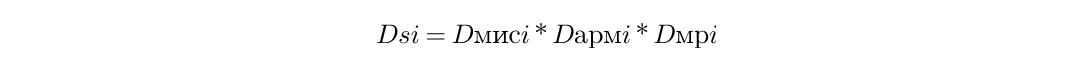 1212Доля медицинских организаций государственной и муниципальной систем здравоохранения, использующих медицинские информационные системы для организации и оказания медицинской помощи гражданам, обеспечивающих информационное взаимодействие с ЕГИСЗДоля медицинских организаций государственной и муниципальной систем здравоохранения, использующих медицинские информационные системы для организации и оказания медицинской помощи гражданам, обеспечивающих информационное взаимодействие с ЕГИСЗДоля медицинских организаций государственной и муниципальной систем здравоохранения, использующих медицинские информационные системы для организации и оказания медицинской помощи гражданам, обеспечивающих информационное взаимодействие с ЕГИСЗДоля медицинских организаций государственной и муниципальной систем здравоохранения, использующих медицинские информационные системы для организации и оказания медицинской помощи гражданам, обеспечивающих информационное взаимодействие с ЕГИСЗДоля медицинских организаций государственной и муниципальной систем здравоохранения, использующих медицинские информационные системы для организации и оказания медицинской помощи гражданам, обеспечивающих информационное взаимодействие с ЕГИСЗРМИСРМИСРМИСМИНИСТЕРСТВО ЗДРАВООХРАНЕНИЯ ЧУВАШСКОЙ РЕСПУБЛИКИМИНИСТЕРСТВО ЗДРАВООХРАНЕНИЯ ЧУВАШСКОЙ РЕСПУБЛИКИМИНИСТЕРСТВО ЗДРАВООХРАНЕНИЯ ЧУВАШСКОЙ РЕСПУБЛИКИМИНИСТЕРСТВО ЗДРАВООХРАНЕНИЯ ЧУВАШСКОЙ РЕСПУБЛИКИМИНИСТЕРСТВО ЗДРАВООХРАНЕНИЯ ЧУВАШСКОЙ РЕСПУБЛИКИМИНИСТЕРСТВО ЗДРАВООХРАНЕНИЯ ЧУВАШСКОЙ РЕСПУБЛИКИМИНИСТЕРСТВО ЗДРАВООХРАНЕНИЯ ЧУВАШСКОЙ РЕСПУБЛИКИМуниципальные образования субъектов РФМуниципальные образования субъектов РФМуниципальные образования субъектов РФМуниципальные образования субъектов РФМуниципальные образования субъектов РФ1 раз в год1 раз в год1 раз в год1 раз в год1 раз в год1 раз в годабсолютный показательабсолютный показательабсолютный показательабсолютный показательабсолютный показательабсолютный показательабсолютный показательабсолютный показатель1212Доля медицинских организаций государственной и муниципальной систем здравоохранения, использующих медицинские информационные системы для организации и оказания медицинской помощи гражданам, обеспечивающих информационное взаимодействие с ЕГИСЗДоля медицинских организаций государственной и муниципальной систем здравоохранения, использующих медицинские информационные системы для организации и оказания медицинской помощи гражданам, обеспечивающих информационное взаимодействие с ЕГИСЗДоля медицинских организаций государственной и муниципальной систем здравоохранения, использующих медицинские информационные системы для организации и оказания медицинской помощи гражданам, обеспечивающих информационное взаимодействие с ЕГИСЗДоля медицинских организаций государственной и муниципальной систем здравоохранения, использующих медицинские информационные системы для организации и оказания медицинской помощи гражданам, обеспечивающих информационное взаимодействие с ЕГИСЗДоля медицинских организаций государственной и муниципальной систем здравоохранения, использующих медицинские информационные системы для организации и оказания медицинской помощи гражданам, обеспечивающих информационное взаимодействие с ЕГИСЗРМИСРМИСРМИСМИНИСТЕРСТВО ЗДРАВООХРАНЕНИЯ ЧУВАШСКОЙ РЕСПУБЛИКИМИНИСТЕРСТВО ЗДРАВООХРАНЕНИЯ ЧУВАШСКОЙ РЕСПУБЛИКИМИНИСТЕРСТВО ЗДРАВООХРАНЕНИЯ ЧУВАШСКОЙ РЕСПУБЛИКИМИНИСТЕРСТВО ЗДРАВООХРАНЕНИЯ ЧУВАШСКОЙ РЕСПУБЛИКИМИНИСТЕРСТВО ЗДРАВООХРАНЕНИЯ ЧУВАШСКОЙ РЕСПУБЛИКИМИНИСТЕРСТВО ЗДРАВООХРАНЕНИЯ ЧУВАШСКОЙ РЕСПУБЛИКИМИНИСТЕРСТВО ЗДРАВООХРАНЕНИЯ ЧУВАШСКОЙ РЕСПУБЛИКИМуниципальные образования субъектов РФМуниципальные образования субъектов РФМуниципальные образования субъектов РФМуниципальные образования субъектов РФМуниципальные образования субъектов РФ1 раз в год1 раз в год1 раз в год1 раз в год1 раз в год1 раз в годабсолютный показательабсолютный показательабсолютный показательабсолютный показательабсолютный показательабсолютный показательабсолютный показательабсолютный показатель89898989898989898989898989898989898989898989898989898989898989898989898989898989№ п/п№ п/пМетодика расчетаМетодика расчетаМетодика расчетаМетодика расчетаМетодика расчетаБазовые показателиБазовые показателиБазовые показателиБазовые показателиИсточник данныхИсточник данныхИсточник данныхОтветственный за сбор данныхОтветственный за сбор данныхОтветственный за сбор данныхОтветственный за сбор данныхОтветственный за сбор данныхОтветственный за сбор данныхОтветственный за сбор данныхУровень агрегирования информацииУровень агрегирования информацииУровень агрегирования информацииУровень агрегирования информацииУровень агрегирования информацииВременные характеристикиВременные характеристикиВременные характеристикиВременные характеристикиВременные характеристикиВременные характеристикиДополнительная информацияДополнительная информацияДополнительная информацияДополнительная информацияДополнительная информацияДополнительная информацияДополнительная информацияДополнительная информация1122222333344455555556666677777788888888Доля клинико-диагностических лабораторий государственных медицинских организаций Республики Мордовия, подключенных к централизованной системе (подсистеме) «Лабораторные исследования» Республики Мордовия ПРОЦДоля клинико-диагностических лабораторий государственных медицинских организаций Республики Мордовия, подключенных к централизованной системе (подсистеме) «Лабораторные исследования» Республики Мордовия ПРОЦДоля клинико-диагностических лабораторий государственных медицинских организаций Республики Мордовия, подключенных к централизованной системе (подсистеме) «Лабораторные исследования» Республики Мордовия ПРОЦДоля клинико-диагностических лабораторий государственных медицинских организаций Республики Мордовия, подключенных к централизованной системе (подсистеме) «Лабораторные исследования» Республики Мордовия ПРОЦДоля клинико-диагностических лабораторий государственных медицинских организаций Республики Мордовия, подключенных к централизованной системе (подсистеме) «Лабораторные исследования» Республики Мордовия ПРОЦДоля клинико-диагностических лабораторий государственных медицинских организаций Республики Мордовия, подключенных к централизованной системе (подсистеме) «Лабораторные исследования» Республики Мордовия ПРОЦДоля клинико-диагностических лабораторий государственных медицинских организаций Республики Мордовия, подключенных к централизованной системе (подсистеме) «Лабораторные исследования» Республики Мордовия ПРОЦДоля клинико-диагностических лабораторий государственных медицинских организаций Республики Мордовия, подключенных к централизованной системе (подсистеме) «Лабораторные исследования» Республики Мордовия ПРОЦДоля клинико-диагностических лабораторий государственных медицинских организаций Республики Мордовия, подключенных к централизованной системе (подсистеме) «Лабораторные исследования» Республики Мордовия ПРОЦДоля клинико-диагностических лабораторий государственных медицинских организаций Республики Мордовия, подключенных к централизованной системе (подсистеме) «Лабораторные исследования» Республики Мордовия ПРОЦДоля клинико-диагностических лабораторий государственных медицинских организаций Республики Мордовия, подключенных к централизованной системе (подсистеме) «Лабораторные исследования» Республики Мордовия ПРОЦДоля клинико-диагностических лабораторий государственных медицинских организаций Республики Мордовия, подключенных к централизованной системе (подсистеме) «Лабораторные исследования» Республики Мордовия ПРОЦДоля клинико-диагностических лабораторий государственных медицинских организаций Республики Мордовия, подключенных к централизованной системе (подсистеме) «Лабораторные исследования» Республики Мордовия ПРОЦДоля клинико-диагностических лабораторий государственных медицинских организаций Республики Мордовия, подключенных к централизованной системе (подсистеме) «Лабораторные исследования» Республики Мордовия ПРОЦДоля клинико-диагностических лабораторий государственных медицинских организаций Республики Мордовия, подключенных к централизованной системе (подсистеме) «Лабораторные исследования» Республики Мордовия ПРОЦДоля клинико-диагностических лабораторий государственных медицинских организаций Республики Мордовия, подключенных к централизованной системе (подсистеме) «Лабораторные исследования» Республики Мордовия ПРОЦДоля клинико-диагностических лабораторий государственных медицинских организаций Республики Мордовия, подключенных к централизованной системе (подсистеме) «Лабораторные исследования» Республики Мордовия ПРОЦДоля клинико-диагностических лабораторий государственных медицинских организаций Республики Мордовия, подключенных к централизованной системе (подсистеме) «Лабораторные исследования» Республики Мордовия ПРОЦДоля клинико-диагностических лабораторий государственных медицинских организаций Республики Мордовия, подключенных к централизованной системе (подсистеме) «Лабораторные исследования» Республики Мордовия ПРОЦДоля клинико-диагностических лабораторий государственных медицинских организаций Республики Мордовия, подключенных к централизованной системе (подсистеме) «Лабораторные исследования» Республики Мордовия ПРОЦДоля клинико-диагностических лабораторий государственных медицинских организаций Республики Мордовия, подключенных к централизованной системе (подсистеме) «Лабораторные исследования» Республики Мордовия ПРОЦДоля клинико-диагностических лабораторий государственных медицинских организаций Республики Мордовия, подключенных к централизованной системе (подсистеме) «Лабораторные исследования» Республики Мордовия ПРОЦДоля клинико-диагностических лабораторий государственных медицинских организаций Республики Мордовия, подключенных к централизованной системе (подсистеме) «Лабораторные исследования» Республики Мордовия ПРОЦДоля клинико-диагностических лабораторий государственных медицинских организаций Республики Мордовия, подключенных к централизованной системе (подсистеме) «Лабораторные исследования» Республики Мордовия ПРОЦДоля клинико-диагностических лабораторий государственных медицинских организаций Республики Мордовия, подключенных к централизованной системе (подсистеме) «Лабораторные исследования» Республики Мордовия ПРОЦДоля клинико-диагностических лабораторий государственных медицинских организаций Республики Мордовия, подключенных к централизованной системе (подсистеме) «Лабораторные исследования» Республики Мордовия ПРОЦДоля клинико-диагностических лабораторий государственных медицинских организаций Республики Мордовия, подключенных к централизованной системе (подсистеме) «Лабораторные исследования» Республики Мордовия ПРОЦДоля клинико-диагностических лабораторий государственных медицинских организаций Республики Мордовия, подключенных к централизованной системе (подсистеме) «Лабораторные исследования» Республики Мордовия ПРОЦДоля клинико-диагностических лабораторий государственных медицинских организаций Республики Мордовия, подключенных к централизованной системе (подсистеме) «Лабораторные исследования» Республики Мордовия ПРОЦДоля клинико-диагностических лабораторий государственных медицинских организаций Республики Мордовия, подключенных к централизованной системе (подсистеме) «Лабораторные исследования» Республики Мордовия ПРОЦДоля клинико-диагностических лабораторий государственных медицинских организаций Республики Мордовия, подключенных к централизованной системе (подсистеме) «Лабораторные исследования» Республики Мордовия ПРОЦДоля клинико-диагностических лабораторий государственных медицинских организаций Республики Мордовия, подключенных к централизованной системе (подсистеме) «Лабораторные исследования» Республики Мордовия ПРОЦДоля клинико-диагностических лабораторий государственных медицинских организаций Республики Мордовия, подключенных к централизованной системе (подсистеме) «Лабораторные исследования» Республики Мордовия ПРОЦДоля клинико-диагностических лабораторий государственных медицинских организаций Республики Мордовия, подключенных к централизованной системе (подсистеме) «Лабораторные исследования» Республики Мордовия ПРОЦДоля клинико-диагностических лабораторий государственных медицинских организаций Республики Мордовия, подключенных к централизованной системе (подсистеме) «Лабораторные исследования» Республики Мордовия ПРОЦДоля клинико-диагностических лабораторий государственных медицинских организаций Республики Мордовия, подключенных к централизованной системе (подсистеме) «Лабораторные исследования» Республики Мордовия ПРОЦДоля клинико-диагностических лабораторий государственных медицинских организаций Республики Мордовия, подключенных к централизованной системе (подсистеме) «Лабораторные исследования» Республики Мордовия ПРОЦДоля клинико-диагностических лабораторий государственных медицинских организаций Республики Мордовия, подключенных к централизованной системе (подсистеме) «Лабораторные исследования» Республики Мордовия ПРОЦДоля клинико-диагностических лабораторий государственных медицинских организаций Республики Мордовия, подключенных к централизованной системе (подсистеме) «Лабораторные исследования» Республики Мордовия ПРОЦДоля клинико-диагностических лабораторий государственных медицинских организаций Республики Мордовия, подключенных к централизованной системе (подсистеме) «Лабораторные исследования» Республики Мордовия ПРОЦ1313Количество клинико-диагностических лабораторий государственных и муниципальных медицинских организаций субъекта Российской Федерации, подключенных к централизованной системе (подсистеме) «Лабораторные исследования» субъекта Российской Федерации, ТВСП МОКоличество клинико-диагностических лабораторий государственных и муниципальных медицинских организаций субъекта Российской Федерации, подключенных к централизованной системе (подсистеме) «Лабораторные исследования» субъекта Российской Федерации, ТВСП МОКоличество клинико-диагностических лабораторий государственных и муниципальных медицинских организаций субъекта Российской Федерации, подключенных к централизованной системе (подсистеме) «Лабораторные исследования» субъекта Российской Федерации, ТВСП МОКоличество клинико-диагностических лабораторий государственных и муниципальных медицинских организаций субъекта Российской Федерации, подключенных к централизованной системе (подсистеме) «Лабораторные исследования» субъекта Российской Федерации, ТВСП МОКоличество клинико-диагностических лабораторий государственных и муниципальных медицинских организаций субъекта Российской Федерации, подключенных к централизованной системе (подсистеме) «Лабораторные исследования» субъекта Российской Федерации, ТВСП МОКоличество клинико-диагностических лабораторий государственных и муниципальных медицинских организаций субъекта Российской Федерации, подключенных к централизованной системе (подсистеме) «Лабораторные исследования» субъекта Российской Федерации, ТВСП МОКоличество клинико-диагностических лабораторий государственных и муниципальных медицинских организаций субъекта Российской Федерации, подключенных к централизованной системе (подсистеме) «Лабораторные исследования» субъекта Российской Федерации, ТВСП МОКоличество клинико-диагностических лабораторий государственных и муниципальных медицинских организаций субъекта Российской Федерации, подключенных к централизованной системе (подсистеме) «Лабораторные исследования» субъекта Российской Федерации, ТВСП МОКоличество клинико-диагностических лабораторий государственных и муниципальных медицинских организаций субъекта Российской Федерации, подключенных к централизованной системе (подсистеме) «Лабораторные исследования» субъекта Российской Федерации, ТВСП МОКоличество клинико-диагностических лабораторий государственных и муниципальных медицинских организаций субъекта Российской Федерации, подключенных к централизованной системе (подсистеме) «Лабораторные исследования» субъекта Российской Федерации, ТВСП МОКоличество клинико-диагностических лабораторий государственных и муниципальных медицинских организаций субъекта Российской Федерации, подключенных к централизованной системе (подсистеме) «Лабораторные исследования» субъекта Российской Федерации, ТВСП МОКоличество клинико-диагностических лабораторий государственных и муниципальных медицинских организаций субъекта Российской Федерации, подключенных к централизованной системе (подсистеме) «Лабораторные исследования» субъекта Российской Федерации, ТВСП МОКоличество клинико-диагностических лабораторий государственных и муниципальных медицинских организаций субъекта Российской Федерации, подключенных к централизованной системе (подсистеме) «Лабораторные исследования» субъекта Российской Федерации, ТВСП МО1313Количество клинико-диагностических лабораторий государственных и муниципальных медицинских организаций субъекта Российской Федерации, подключенных к централизованной системе (подсистеме) «Лабораторные исследования» субъекта Российской Федерации, ТВСП МОКоличество клинико-диагностических лабораторий государственных и муниципальных медицинских организаций субъекта Российской Федерации, подключенных к централизованной системе (подсистеме) «Лабораторные исследования» субъекта Российской Федерации, ТВСП МОКоличество клинико-диагностических лабораторий государственных и муниципальных медицинских организаций субъекта Российской Федерации, подключенных к централизованной системе (подсистеме) «Лабораторные исследования» субъекта Российской Федерации, ТВСП МОКоличество клинико-диагностических лабораторий государственных и муниципальных медицинских организаций субъекта Российской Федерации, подключенных к централизованной системе (подсистеме) «Лабораторные исследования» субъекта Российской Федерации, ТВСП МОКоличество клинико-диагностических лабораторий государственных и муниципальных медицинских организаций субъекта Российской Федерации, подключенных к централизованной системе (подсистеме) «Лабораторные исследования» субъекта Российской Федерации, ТВСП МОКоличество клинико-диагностических лабораторий государственных и муниципальных медицинских организаций субъекта Российской Федерации, подключенных к централизованной системе (подсистеме) «Лабораторные исследования» субъекта Российской Федерации, ТВСП МОКоличество клинико-диагностических лабораторий государственных и муниципальных медицинских организаций субъекта Российской Федерации, подключенных к централизованной системе (подсистеме) «Лабораторные исследования» субъекта Российской Федерации, ТВСП МОКоличество клинико-диагностических лабораторий государственных и муниципальных медицинских организаций субъекта Российской Федерации, подключенных к централизованной системе (подсистеме) «Лабораторные исследования» субъекта Российской Федерации, ТВСП МОКоличество клинико-диагностических лабораторий государственных и муниципальных медицинских организаций субъекта Российской Федерации, подключенных к централизованной системе (подсистеме) «Лабораторные исследования» субъекта Российской Федерации, ТВСП МОКоличество клинико-диагностических лабораторий государственных и муниципальных медицинских организаций субъекта Российской Федерации, подключенных к централизованной системе (подсистеме) «Лабораторные исследования» субъекта Российской Федерации, ТВСП МОКоличество клинико-диагностических лабораторий государственных и муниципальных медицинских организаций субъекта Российской Федерации, подключенных к централизованной системе (подсистеме) «Лабораторные исследования» субъекта Российской Федерации, ТВСП МОКоличество клинико-диагностических лабораторий государственных и муниципальных медицинских организаций субъекта Российской Федерации, подключенных к централизованной системе (подсистеме) «Лабораторные исследования» субъекта Российской Федерации, ТВСП МОКоличество клинико-диагностических лабораторий государственных и муниципальных медицинских организаций субъекта Российской Федерации, подключенных к централизованной системе (подсистеме) «Лабораторные исследования» субъекта Российской Федерации, ТВСП МО90909090909090909090909090909090909090909090909090909090909090909090909090909090№ п/п№ п/пМетодика расчетаМетодика расчетаМетодика расчетаМетодика расчетаМетодика расчетаБазовые показателиБазовые показателиБазовые показателиБазовые показателиИсточник данныхИсточник данныхИсточник данныхОтветственный за сбор данныхОтветственный за сбор данныхОтветственный за сбор данныхОтветственный за сбор данныхОтветственный за сбор данныхОтветственный за сбор данныхОтветственный за сбор данныхУровень агрегирования информацииУровень агрегирования информацииУровень агрегирования информацииУровень агрегирования информацииУровень агрегирования информацииВременные характеристикиВременные характеристикиВременные характеристикиВременные характеристикиВременные характеристикиВременные характеристикиДополнительная информацияДополнительная информацияДополнительная информацияДополнительная информацияДополнительная информацияДополнительная информацияДополнительная информацияДополнительная информация1122222333344455555556666677777788888888Доля государственных медицинских организаций Республики Мордовия, подключенных к централизованной системе (подсистеме) «Центральный архив медицинских изображений» Республики Мордовия ПРОЦДоля государственных медицинских организаций Республики Мордовия, подключенных к централизованной системе (подсистеме) «Центральный архив медицинских изображений» Республики Мордовия ПРОЦДоля государственных медицинских организаций Республики Мордовия, подключенных к централизованной системе (подсистеме) «Центральный архив медицинских изображений» Республики Мордовия ПРОЦДоля государственных медицинских организаций Республики Мордовия, подключенных к централизованной системе (подсистеме) «Центральный архив медицинских изображений» Республики Мордовия ПРОЦДоля государственных медицинских организаций Республики Мордовия, подключенных к централизованной системе (подсистеме) «Центральный архив медицинских изображений» Республики Мордовия ПРОЦДоля государственных медицинских организаций Республики Мордовия, подключенных к централизованной системе (подсистеме) «Центральный архив медицинских изображений» Республики Мордовия ПРОЦДоля государственных медицинских организаций Республики Мордовия, подключенных к централизованной системе (подсистеме) «Центральный архив медицинских изображений» Республики Мордовия ПРОЦДоля государственных медицинских организаций Республики Мордовия, подключенных к централизованной системе (подсистеме) «Центральный архив медицинских изображений» Республики Мордовия ПРОЦДоля государственных медицинских организаций Республики Мордовия, подключенных к централизованной системе (подсистеме) «Центральный архив медицинских изображений» Республики Мордовия ПРОЦДоля государственных медицинских организаций Республики Мордовия, подключенных к централизованной системе (подсистеме) «Центральный архив медицинских изображений» Республики Мордовия ПРОЦДоля государственных медицинских организаций Республики Мордовия, подключенных к централизованной системе (подсистеме) «Центральный архив медицинских изображений» Республики Мордовия ПРОЦДоля государственных медицинских организаций Республики Мордовия, подключенных к централизованной системе (подсистеме) «Центральный архив медицинских изображений» Республики Мордовия ПРОЦДоля государственных медицинских организаций Республики Мордовия, подключенных к централизованной системе (подсистеме) «Центральный архив медицинских изображений» Республики Мордовия ПРОЦДоля государственных медицинских организаций Республики Мордовия, подключенных к централизованной системе (подсистеме) «Центральный архив медицинских изображений» Республики Мордовия ПРОЦДоля государственных медицинских организаций Республики Мордовия, подключенных к централизованной системе (подсистеме) «Центральный архив медицинских изображений» Республики Мордовия ПРОЦДоля государственных медицинских организаций Республики Мордовия, подключенных к централизованной системе (подсистеме) «Центральный архив медицинских изображений» Республики Мордовия ПРОЦДоля государственных медицинских организаций Республики Мордовия, подключенных к централизованной системе (подсистеме) «Центральный архив медицинских изображений» Республики Мордовия ПРОЦДоля государственных медицинских организаций Республики Мордовия, подключенных к централизованной системе (подсистеме) «Центральный архив медицинских изображений» Республики Мордовия ПРОЦДоля государственных медицинских организаций Республики Мордовия, подключенных к централизованной системе (подсистеме) «Центральный архив медицинских изображений» Республики Мордовия ПРОЦДоля государственных медицинских организаций Республики Мордовия, подключенных к централизованной системе (подсистеме) «Центральный архив медицинских изображений» Республики Мордовия ПРОЦДоля государственных медицинских организаций Республики Мордовия, подключенных к централизованной системе (подсистеме) «Центральный архив медицинских изображений» Республики Мордовия ПРОЦДоля государственных медицинских организаций Республики Мордовия, подключенных к централизованной системе (подсистеме) «Центральный архив медицинских изображений» Республики Мордовия ПРОЦДоля государственных медицинских организаций Республики Мордовия, подключенных к централизованной системе (подсистеме) «Центральный архив медицинских изображений» Республики Мордовия ПРОЦДоля государственных медицинских организаций Республики Мордовия, подключенных к централизованной системе (подсистеме) «Центральный архив медицинских изображений» Республики Мордовия ПРОЦДоля государственных медицинских организаций Республики Мордовия, подключенных к централизованной системе (подсистеме) «Центральный архив медицинских изображений» Республики Мордовия ПРОЦДоля государственных медицинских организаций Республики Мордовия, подключенных к централизованной системе (подсистеме) «Центральный архив медицинских изображений» Республики Мордовия ПРОЦДоля государственных медицинских организаций Республики Мордовия, подключенных к централизованной системе (подсистеме) «Центральный архив медицинских изображений» Республики Мордовия ПРОЦДоля государственных медицинских организаций Республики Мордовия, подключенных к централизованной системе (подсистеме) «Центральный архив медицинских изображений» Республики Мордовия ПРОЦДоля государственных медицинских организаций Республики Мордовия, подключенных к централизованной системе (подсистеме) «Центральный архив медицинских изображений» Республики Мордовия ПРОЦДоля государственных медицинских организаций Республики Мордовия, подключенных к централизованной системе (подсистеме) «Центральный архив медицинских изображений» Республики Мордовия ПРОЦДоля государственных медицинских организаций Республики Мордовия, подключенных к централизованной системе (подсистеме) «Центральный архив медицинских изображений» Республики Мордовия ПРОЦДоля государственных медицинских организаций Республики Мордовия, подключенных к централизованной системе (подсистеме) «Центральный архив медицинских изображений» Республики Мордовия ПРОЦДоля государственных медицинских организаций Республики Мордовия, подключенных к централизованной системе (подсистеме) «Центральный архив медицинских изображений» Республики Мордовия ПРОЦДоля государственных медицинских организаций Республики Мордовия, подключенных к централизованной системе (подсистеме) «Центральный архив медицинских изображений» Республики Мордовия ПРОЦДоля государственных медицинских организаций Республики Мордовия, подключенных к централизованной системе (подсистеме) «Центральный архив медицинских изображений» Республики Мордовия ПРОЦДоля государственных медицинских организаций Республики Мордовия, подключенных к централизованной системе (подсистеме) «Центральный архив медицинских изображений» Республики Мордовия ПРОЦДоля государственных медицинских организаций Республики Мордовия, подключенных к централизованной системе (подсистеме) «Центральный архив медицинских изображений» Республики Мордовия ПРОЦДоля государственных медицинских организаций Республики Мордовия, подключенных к централизованной системе (подсистеме) «Центральный архив медицинских изображений» Республики Мордовия ПРОЦДоля государственных медицинских организаций Республики Мордовия, подключенных к централизованной системе (подсистеме) «Центральный архив медицинских изображений» Республики Мордовия ПРОЦДоля государственных медицинских организаций Республики Мордовия, подключенных к централизованной системе (подсистеме) «Центральный архив медицинских изображений» Республики Мордовия ПРОЦ1414Количество государственных и муниципальных медицинских организаций субъекта Российской Федерации, подключенных к централизованной системе (подсистеме) «Центральный архив медицинских изображений» субъекта Российской Федерации, ТВСП МОКоличество государственных и муниципальных медицинских организаций субъекта Российской Федерации, подключенных к централизованной системе (подсистеме) «Центральный архив медицинских изображений» субъекта Российской Федерации, ТВСП МОКоличество государственных и муниципальных медицинских организаций субъекта Российской Федерации, подключенных к централизованной системе (подсистеме) «Центральный архив медицинских изображений» субъекта Российской Федерации, ТВСП МОКоличество государственных и муниципальных медицинских организаций субъекта Российской Федерации, подключенных к централизованной системе (подсистеме) «Центральный архив медицинских изображений» субъекта Российской Федерации, ТВСП МОКоличество государственных и муниципальных медицинских организаций субъекта Российской Федерации, подключенных к централизованной системе (подсистеме) «Центральный архив медицинских изображений» субъекта Российской Федерации, ТВСП МОКоличество государственных и муниципальных медицинских организаций субъекта Российской Федерации, подключенных к централизованной системе (подсистеме) «Центральный архив медицинских изображений» субъекта Российской Федерации, ТВСП МОКоличество государственных и муниципальных медицинских организаций субъекта Российской Федерации, подключенных к централизованной системе (подсистеме) «Центральный архив медицинских изображений» субъекта Российской Федерации, ТВСП МОКоличество государственных и муниципальных медицинских организаций субъекта Российской Федерации, подключенных к централизованной системе (подсистеме) «Центральный архив медицинских изображений» субъекта Российской Федерации, ТВСП МОКоличество государственных и муниципальных медицинских организаций субъекта Российской Федерации, подключенных к централизованной системе (подсистеме) «Центральный архив медицинских изображений» субъекта Российской Федерации, ТВСП МОКоличество государственных и муниципальных медицинских организаций субъекта Российской Федерации, подключенных к централизованной системе (подсистеме) «Центральный архив медицинских изображений» субъекта Российской Федерации, ТВСП МОКоличество государственных и муниципальных медицинских организаций субъекта Российской Федерации, подключенных к централизованной системе (подсистеме) «Центральный архив медицинских изображений» субъекта Российской Федерации, ТВСП МОКоличество государственных и муниципальных медицинских организаций субъекта Российской Федерации, подключенных к централизованной системе (подсистеме) «Центральный архив медицинских изображений» субъекта Российской Федерации, ТВСП МОКоличество государственных и муниципальных медицинских организаций субъекта Российской Федерации, подключенных к централизованной системе (подсистеме) «Центральный архив медицинских изображений» субъекта Российской Федерации, ТВСП МО1414Количество государственных и муниципальных медицинских организаций субъекта Российской Федерации, подключенных к централизованной системе (подсистеме) «Центральный архив медицинских изображений» субъекта Российской Федерации, ТВСП МОКоличество государственных и муниципальных медицинских организаций субъекта Российской Федерации, подключенных к централизованной системе (подсистеме) «Центральный архив медицинских изображений» субъекта Российской Федерации, ТВСП МОКоличество государственных и муниципальных медицинских организаций субъекта Российской Федерации, подключенных к централизованной системе (подсистеме) «Центральный архив медицинских изображений» субъекта Российской Федерации, ТВСП МОКоличество государственных и муниципальных медицинских организаций субъекта Российской Федерации, подключенных к централизованной системе (подсистеме) «Центральный архив медицинских изображений» субъекта Российской Федерации, ТВСП МОКоличество государственных и муниципальных медицинских организаций субъекта Российской Федерации, подключенных к централизованной системе (подсистеме) «Центральный архив медицинских изображений» субъекта Российской Федерации, ТВСП МОКоличество государственных и муниципальных медицинских организаций субъекта Российской Федерации, подключенных к централизованной системе (подсистеме) «Центральный архив медицинских изображений» субъекта Российской Федерации, ТВСП МОКоличество государственных и муниципальных медицинских организаций субъекта Российской Федерации, подключенных к централизованной системе (подсистеме) «Центральный архив медицинских изображений» субъекта Российской Федерации, ТВСП МОКоличество государственных и муниципальных медицинских организаций субъекта Российской Федерации, подключенных к централизованной системе (подсистеме) «Центральный архив медицинских изображений» субъекта Российской Федерации, ТВСП МОКоличество государственных и муниципальных медицинских организаций субъекта Российской Федерации, подключенных к централизованной системе (подсистеме) «Центральный архив медицинских изображений» субъекта Российской Федерации, ТВСП МОКоличество государственных и муниципальных медицинских организаций субъекта Российской Федерации, подключенных к централизованной системе (подсистеме) «Центральный архив медицинских изображений» субъекта Российской Федерации, ТВСП МОКоличество государственных и муниципальных медицинских организаций субъекта Российской Федерации, подключенных к централизованной системе (подсистеме) «Центральный архив медицинских изображений» субъекта Российской Федерации, ТВСП МОКоличество государственных и муниципальных медицинских организаций субъекта Российской Федерации, подключенных к централизованной системе (подсистеме) «Центральный архив медицинских изображений» субъекта Российской Федерации, ТВСП МОКоличество государственных и муниципальных медицинских организаций субъекта Российской Федерации, подключенных к централизованной системе (подсистеме) «Центральный архив медицинских изображений» субъекта Российской Федерации, ТВСП МО91919191919191919191919191919191919191919191919191919191919191919191919191919191№ п/п№ п/пМетодика расчетаМетодика расчетаМетодика расчетаМетодика расчетаМетодика расчетаБазовые показателиБазовые показателиБазовые показателиБазовые показателиИсточник данныхИсточник данныхИсточник данныхОтветственный за сбор данныхОтветственный за сбор данныхОтветственный за сбор данныхОтветственный за сбор данныхОтветственный за сбор данныхОтветственный за сбор данныхОтветственный за сбор данныхУровень агрегирования информацииУровень агрегирования информацииУровень агрегирования информацииУровень агрегирования информацииУровень агрегирования информацииВременные характеристикиВременные характеристикиВременные характеристикиВременные характеристикиВременные характеристикиВременные характеристикиДополнительная информацияДополнительная информацияДополнительная информацияДополнительная информацияДополнительная информацияДополнительная информацияДополнительная информацияДополнительная информация1122222333344455555556666677777788888888Доля государственных медицинских организаций, и их структурных подразделений Республики Мордовия, участвующих в оказании медицинской помощи беременным женщинам, подключенных к централизованной системе (подсистеме) «Организации оказания медицинской помощи по профилям «Акушерство и гинекология» и «Неонатология» (Мониторинг беременных)» Республики Мордовия ПРОЦДоля государственных медицинских организаций, и их структурных подразделений Республики Мордовия, участвующих в оказании медицинской помощи беременным женщинам, подключенных к централизованной системе (подсистеме) «Организации оказания медицинской помощи по профилям «Акушерство и гинекология» и «Неонатология» (Мониторинг беременных)» Республики Мордовия ПРОЦДоля государственных медицинских организаций, и их структурных подразделений Республики Мордовия, участвующих в оказании медицинской помощи беременным женщинам, подключенных к централизованной системе (подсистеме) «Организации оказания медицинской помощи по профилям «Акушерство и гинекология» и «Неонатология» (Мониторинг беременных)» Республики Мордовия ПРОЦДоля государственных медицинских организаций, и их структурных подразделений Республики Мордовия, участвующих в оказании медицинской помощи беременным женщинам, подключенных к централизованной системе (подсистеме) «Организации оказания медицинской помощи по профилям «Акушерство и гинекология» и «Неонатология» (Мониторинг беременных)» Республики Мордовия ПРОЦДоля государственных медицинских организаций, и их структурных подразделений Республики Мордовия, участвующих в оказании медицинской помощи беременным женщинам, подключенных к централизованной системе (подсистеме) «Организации оказания медицинской помощи по профилям «Акушерство и гинекология» и «Неонатология» (Мониторинг беременных)» Республики Мордовия ПРОЦДоля государственных медицинских организаций, и их структурных подразделений Республики Мордовия, участвующих в оказании медицинской помощи беременным женщинам, подключенных к централизованной системе (подсистеме) «Организации оказания медицинской помощи по профилям «Акушерство и гинекология» и «Неонатология» (Мониторинг беременных)» Республики Мордовия ПРОЦДоля государственных медицинских организаций, и их структурных подразделений Республики Мордовия, участвующих в оказании медицинской помощи беременным женщинам, подключенных к централизованной системе (подсистеме) «Организации оказания медицинской помощи по профилям «Акушерство и гинекология» и «Неонатология» (Мониторинг беременных)» Республики Мордовия ПРОЦДоля государственных медицинских организаций, и их структурных подразделений Республики Мордовия, участвующих в оказании медицинской помощи беременным женщинам, подключенных к централизованной системе (подсистеме) «Организации оказания медицинской помощи по профилям «Акушерство и гинекология» и «Неонатология» (Мониторинг беременных)» Республики Мордовия ПРОЦДоля государственных медицинских организаций, и их структурных подразделений Республики Мордовия, участвующих в оказании медицинской помощи беременным женщинам, подключенных к централизованной системе (подсистеме) «Организации оказания медицинской помощи по профилям «Акушерство и гинекология» и «Неонатология» (Мониторинг беременных)» Республики Мордовия ПРОЦДоля государственных медицинских организаций, и их структурных подразделений Республики Мордовия, участвующих в оказании медицинской помощи беременным женщинам, подключенных к централизованной системе (подсистеме) «Организации оказания медицинской помощи по профилям «Акушерство и гинекология» и «Неонатология» (Мониторинг беременных)» Республики Мордовия ПРОЦДоля государственных медицинских организаций, и их структурных подразделений Республики Мордовия, участвующих в оказании медицинской помощи беременным женщинам, подключенных к централизованной системе (подсистеме) «Организации оказания медицинской помощи по профилям «Акушерство и гинекология» и «Неонатология» (Мониторинг беременных)» Республики Мордовия ПРОЦДоля государственных медицинских организаций, и их структурных подразделений Республики Мордовия, участвующих в оказании медицинской помощи беременным женщинам, подключенных к централизованной системе (подсистеме) «Организации оказания медицинской помощи по профилям «Акушерство и гинекология» и «Неонатология» (Мониторинг беременных)» Республики Мордовия ПРОЦДоля государственных медицинских организаций, и их структурных подразделений Республики Мордовия, участвующих в оказании медицинской помощи беременным женщинам, подключенных к централизованной системе (подсистеме) «Организации оказания медицинской помощи по профилям «Акушерство и гинекология» и «Неонатология» (Мониторинг беременных)» Республики Мордовия ПРОЦДоля государственных медицинских организаций, и их структурных подразделений Республики Мордовия, участвующих в оказании медицинской помощи беременным женщинам, подключенных к централизованной системе (подсистеме) «Организации оказания медицинской помощи по профилям «Акушерство и гинекология» и «Неонатология» (Мониторинг беременных)» Республики Мордовия ПРОЦДоля государственных медицинских организаций, и их структурных подразделений Республики Мордовия, участвующих в оказании медицинской помощи беременным женщинам, подключенных к централизованной системе (подсистеме) «Организации оказания медицинской помощи по профилям «Акушерство и гинекология» и «Неонатология» (Мониторинг беременных)» Республики Мордовия ПРОЦДоля государственных медицинских организаций, и их структурных подразделений Республики Мордовия, участвующих в оказании медицинской помощи беременным женщинам, подключенных к централизованной системе (подсистеме) «Организации оказания медицинской помощи по профилям «Акушерство и гинекология» и «Неонатология» (Мониторинг беременных)» Республики Мордовия ПРОЦДоля государственных медицинских организаций, и их структурных подразделений Республики Мордовия, участвующих в оказании медицинской помощи беременным женщинам, подключенных к централизованной системе (подсистеме) «Организации оказания медицинской помощи по профилям «Акушерство и гинекология» и «Неонатология» (Мониторинг беременных)» Республики Мордовия ПРОЦДоля государственных медицинских организаций, и их структурных подразделений Республики Мордовия, участвующих в оказании медицинской помощи беременным женщинам, подключенных к централизованной системе (подсистеме) «Организации оказания медицинской помощи по профилям «Акушерство и гинекология» и «Неонатология» (Мониторинг беременных)» Республики Мордовия ПРОЦДоля государственных медицинских организаций, и их структурных подразделений Республики Мордовия, участвующих в оказании медицинской помощи беременным женщинам, подключенных к централизованной системе (подсистеме) «Организации оказания медицинской помощи по профилям «Акушерство и гинекология» и «Неонатология» (Мониторинг беременных)» Республики Мордовия ПРОЦДоля государственных медицинских организаций, и их структурных подразделений Республики Мордовия, участвующих в оказании медицинской помощи беременным женщинам, подключенных к централизованной системе (подсистеме) «Организации оказания медицинской помощи по профилям «Акушерство и гинекология» и «Неонатология» (Мониторинг беременных)» Республики Мордовия ПРОЦДоля государственных медицинских организаций, и их структурных подразделений Республики Мордовия, участвующих в оказании медицинской помощи беременным женщинам, подключенных к централизованной системе (подсистеме) «Организации оказания медицинской помощи по профилям «Акушерство и гинекология» и «Неонатология» (Мониторинг беременных)» Республики Мордовия ПРОЦДоля государственных медицинских организаций, и их структурных подразделений Республики Мордовия, участвующих в оказании медицинской помощи беременным женщинам, подключенных к централизованной системе (подсистеме) «Организации оказания медицинской помощи по профилям «Акушерство и гинекология» и «Неонатология» (Мониторинг беременных)» Республики Мордовия ПРОЦДоля государственных медицинских организаций, и их структурных подразделений Республики Мордовия, участвующих в оказании медицинской помощи беременным женщинам, подключенных к централизованной системе (подсистеме) «Организации оказания медицинской помощи по профилям «Акушерство и гинекология» и «Неонатология» (Мониторинг беременных)» Республики Мордовия ПРОЦДоля государственных медицинских организаций, и их структурных подразделений Республики Мордовия, участвующих в оказании медицинской помощи беременным женщинам, подключенных к централизованной системе (подсистеме) «Организации оказания медицинской помощи по профилям «Акушерство и гинекология» и «Неонатология» (Мониторинг беременных)» Республики Мордовия ПРОЦДоля государственных медицинских организаций, и их структурных подразделений Республики Мордовия, участвующих в оказании медицинской помощи беременным женщинам, подключенных к централизованной системе (подсистеме) «Организации оказания медицинской помощи по профилям «Акушерство и гинекология» и «Неонатология» (Мониторинг беременных)» Республики Мордовия ПРОЦДоля государственных медицинских организаций, и их структурных подразделений Республики Мордовия, участвующих в оказании медицинской помощи беременным женщинам, подключенных к централизованной системе (подсистеме) «Организации оказания медицинской помощи по профилям «Акушерство и гинекология» и «Неонатология» (Мониторинг беременных)» Республики Мордовия ПРОЦДоля государственных медицинских организаций, и их структурных подразделений Республики Мордовия, участвующих в оказании медицинской помощи беременным женщинам, подключенных к централизованной системе (подсистеме) «Организации оказания медицинской помощи по профилям «Акушерство и гинекология» и «Неонатология» (Мониторинг беременных)» Республики Мордовия ПРОЦДоля государственных медицинских организаций, и их структурных подразделений Республики Мордовия, участвующих в оказании медицинской помощи беременным женщинам, подключенных к централизованной системе (подсистеме) «Организации оказания медицинской помощи по профилям «Акушерство и гинекология» и «Неонатология» (Мониторинг беременных)» Республики Мордовия ПРОЦДоля государственных медицинских организаций, и их структурных подразделений Республики Мордовия, участвующих в оказании медицинской помощи беременным женщинам, подключенных к централизованной системе (подсистеме) «Организации оказания медицинской помощи по профилям «Акушерство и гинекология» и «Неонатология» (Мониторинг беременных)» Республики Мордовия ПРОЦДоля государственных медицинских организаций, и их структурных подразделений Республики Мордовия, участвующих в оказании медицинской помощи беременным женщинам, подключенных к централизованной системе (подсистеме) «Организации оказания медицинской помощи по профилям «Акушерство и гинекология» и «Неонатология» (Мониторинг беременных)» Республики Мордовия ПРОЦДоля государственных медицинских организаций, и их структурных подразделений Республики Мордовия, участвующих в оказании медицинской помощи беременным женщинам, подключенных к централизованной системе (подсистеме) «Организации оказания медицинской помощи по профилям «Акушерство и гинекология» и «Неонатология» (Мониторинг беременных)» Республики Мордовия ПРОЦДоля государственных медицинских организаций, и их структурных подразделений Республики Мордовия, участвующих в оказании медицинской помощи беременным женщинам, подключенных к централизованной системе (подсистеме) «Организации оказания медицинской помощи по профилям «Акушерство и гинекология» и «Неонатология» (Мониторинг беременных)» Республики Мордовия ПРОЦДоля государственных медицинских организаций, и их структурных подразделений Республики Мордовия, участвующих в оказании медицинской помощи беременным женщинам, подключенных к централизованной системе (подсистеме) «Организации оказания медицинской помощи по профилям «Акушерство и гинекология» и «Неонатология» (Мониторинг беременных)» Республики Мордовия ПРОЦДоля государственных медицинских организаций, и их структурных подразделений Республики Мордовия, участвующих в оказании медицинской помощи беременным женщинам, подключенных к централизованной системе (подсистеме) «Организации оказания медицинской помощи по профилям «Акушерство и гинекология» и «Неонатология» (Мониторинг беременных)» Республики Мордовия ПРОЦДоля государственных медицинских организаций, и их структурных подразделений Республики Мордовия, участвующих в оказании медицинской помощи беременным женщинам, подключенных к централизованной системе (подсистеме) «Организации оказания медицинской помощи по профилям «Акушерство и гинекология» и «Неонатология» (Мониторинг беременных)» Республики Мордовия ПРОЦДоля государственных медицинских организаций, и их структурных подразделений Республики Мордовия, участвующих в оказании медицинской помощи беременным женщинам, подключенных к централизованной системе (подсистеме) «Организации оказания медицинской помощи по профилям «Акушерство и гинекология» и «Неонатология» (Мониторинг беременных)» Республики Мордовия ПРОЦДоля государственных медицинских организаций, и их структурных подразделений Республики Мордовия, участвующих в оказании медицинской помощи беременным женщинам, подключенных к централизованной системе (подсистеме) «Организации оказания медицинской помощи по профилям «Акушерство и гинекология» и «Неонатология» (Мониторинг беременных)» Республики Мордовия ПРОЦДоля государственных медицинских организаций, и их структурных подразделений Республики Мордовия, участвующих в оказании медицинской помощи беременным женщинам, подключенных к централизованной системе (подсистеме) «Организации оказания медицинской помощи по профилям «Акушерство и гинекология» и «Неонатология» (Мониторинг беременных)» Республики Мордовия ПРОЦДоля государственных медицинских организаций, и их структурных подразделений Республики Мордовия, участвующих в оказании медицинской помощи беременным женщинам, подключенных к централизованной системе (подсистеме) «Организации оказания медицинской помощи по профилям «Акушерство и гинекология» и «Неонатология» (Мониторинг беременных)» Республики Мордовия ПРОЦДоля государственных медицинских организаций, и их структурных подразделений Республики Мордовия, участвующих в оказании медицинской помощи беременным женщинам, подключенных к централизованной системе (подсистеме) «Организации оказания медицинской помощи по профилям «Акушерство и гинекология» и «Неонатология» (Мониторинг беременных)» Республики Мордовия ПРОЦ1515Доля государственных и муниципальных медицинских организаций, и их структурных подразделений субъекта Российской Федерации, участвующих в оказании медицинской помощи беременным женщинам, подключенных к централизованной системе (подсистеме) «Организации оказания медицинской помощи по профилям «Акушерство и гинекология» и «Неонатология» (Мониторинг беременных)» субъекта Российской ФедерацииДоля государственных и муниципальных медицинских организаций, и их структурных подразделений субъекта Российской Федерации, участвующих в оказании медицинской помощи беременным женщинам, подключенных к централизованной системе (подсистеме) «Организации оказания медицинской помощи по профилям «Акушерство и гинекология» и «Неонатология» (Мониторинг беременных)» субъекта Российской ФедерацииДоля государственных и муниципальных медицинских организаций, и их структурных подразделений субъекта Российской Федерации, участвующих в оказании медицинской помощи беременным женщинам, подключенных к централизованной системе (подсистеме) «Организации оказания медицинской помощи по профилям «Акушерство и гинекология» и «Неонатология» (Мониторинг беременных)» субъекта Российской ФедерацииДоля государственных и муниципальных медицинских организаций, и их структурных подразделений субъекта Российской Федерации, участвующих в оказании медицинской помощи беременным женщинам, подключенных к централизованной системе (подсистеме) «Организации оказания медицинской помощи по профилям «Акушерство и гинекология» и «Неонатология» (Мониторинг беременных)» субъекта Российской ФедерацииДоля государственных и муниципальных медицинских организаций, и их структурных подразделений субъекта Российской Федерации, участвующих в оказании медицинской помощи беременным женщинам, подключенных к централизованной системе (подсистеме) «Организации оказания медицинской помощи по профилям «Акушерство и гинекология» и «Неонатология» (Мониторинг беременных)» субъекта Российской ФедерацииДоля медицинских организаций и их структурных подразделений Забайкальского края, подключенных к централизованной системе (подсистеме) «Организации оказания медицинской помощи по профилям  «Акушерство и гинекология» и  «Неонатология» (Мониторинг беременных)», в которых осуществляется контроль состояния здоровья беременных женщин и их маршрутизация от момента первого обращения в женскую консультацию до родоразрешения с учетом факторов риска, от общего количества медицинских организаций и их структурных подразделений, Доля медицинских организаций и их структурных подразделений Забайкальского края, подключенных к централизованной системе (подсистеме) «Организации оказания медицинской помощи по профилям  «Акушерство и гинекология» и  «Неонатология» (Мониторинг беременных)», в которых осуществляется контроль состояния здоровья беременных женщин и их маршрутизация от момента первого обращения в женскую консультацию до родоразрешения с учетом факторов риска, от общего количества медицинских организаций и их структурных подразделений, Доля медицинских организаций и их структурных подразделений Забайкальского края, подключенных к централизованной системе (подсистеме) «Организации оказания медицинской помощи по профилям  «Акушерство и гинекология» и  «Неонатология» (Мониторинг беременных)», в которых осуществляется контроль состояния здоровья беременных женщин и их маршрутизация от момента первого обращения в женскую консультацию до родоразрешения с учетом факторов риска, от общего количества медицинских организаций и их структурных подразделений, Доля медицинских организаций и их структурных подразделений Забайкальского края, подключенных к централизованной системе (подсистеме) «Организации оказания медицинской помощи по профилям  «Акушерство и гинекология» и  «Неонатология» (Мониторинг беременных)», в которых осуществляется контроль состояния здоровья беременных женщин и их маршрутизация от момента первого обращения в женскую консультацию до родоразрешения с учетом факторов риска, от общего количества медицинских организаций и их структурных подразделений, Доля медицинских организаций и их структурных подразделений Забайкальского края, подключенных к централизованной системе (подсистеме) «Организации оказания медицинской помощи по профилям  «Акушерство и гинекология» и  «Неонатология» (Мониторинг беременных)», в которых осуществляется контроль состояния здоровья беременных женщин и их маршрутизация от момента первого обращения в женскую консультацию до родоразрешения с учетом факторов риска, от общего количества медицинских организаций и их структурных подразделений, Доля медицинских организаций и их структурных подразделений Забайкальского края, подключенных к централизованной системе (подсистеме) «Организации оказания медицинской помощи по профилям  «Акушерство и гинекология» и  «Неонатология» (Мониторинг беременных)», в которых осуществляется контроль состояния здоровья беременных женщин и их маршрутизация от момента первого обращения в женскую консультацию до родоразрешения с учетом факторов риска, от общего количества медицинских организаций и их структурных подразделений, Доля медицинских организаций и их структурных подразделений Забайкальского края, подключенных к централизованной системе (подсистеме) «Организации оказания медицинской помощи по профилям  «Акушерство и гинекология» и  «Неонатология» (Мониторинг беременных)», в которых осуществляется контроль состояния здоровья беременных женщин и их маршрутизация от момента первого обращения в женскую консультацию до родоразрешения с учетом факторов риска, от общего количества медицинских организаций и их структурных подразделений, Доля медицинских организаций и их структурных подразделений Забайкальского края, подключенных к централизованной системе (подсистеме) «Организации оказания медицинской помощи по профилям  «Акушерство и гинекология» и  «Неонатология» (Мониторинг беременных)», в которых осуществляется контроль состояния здоровья беременных женщин и их маршрутизация от момента первого обращения в женскую консультацию до родоразрешения с учетом факторов риска, от общего количества медицинских организаций и их структурных подразделений, 1515Доля государственных и муниципальных медицинских организаций, и их структурных подразделений субъекта Российской Федерации, участвующих в оказании медицинской помощи беременным женщинам, подключенных к централизованной системе (подсистеме) «Организации оказания медицинской помощи по профилям «Акушерство и гинекология» и «Неонатология» (Мониторинг беременных)» субъекта Российской ФедерацииДоля государственных и муниципальных медицинских организаций, и их структурных подразделений субъекта Российской Федерации, участвующих в оказании медицинской помощи беременным женщинам, подключенных к централизованной системе (подсистеме) «Организации оказания медицинской помощи по профилям «Акушерство и гинекология» и «Неонатология» (Мониторинг беременных)» субъекта Российской ФедерацииДоля государственных и муниципальных медицинских организаций, и их структурных подразделений субъекта Российской Федерации, участвующих в оказании медицинской помощи беременным женщинам, подключенных к централизованной системе (подсистеме) «Организации оказания медицинской помощи по профилям «Акушерство и гинекология» и «Неонатология» (Мониторинг беременных)» субъекта Российской ФедерацииДоля государственных и муниципальных медицинских организаций, и их структурных подразделений субъекта Российской Федерации, участвующих в оказании медицинской помощи беременным женщинам, подключенных к централизованной системе (подсистеме) «Организации оказания медицинской помощи по профилям «Акушерство и гинекология» и «Неонатология» (Мониторинг беременных)» субъекта Российской ФедерацииДоля государственных и муниципальных медицинских организаций, и их структурных подразделений субъекта Российской Федерации, участвующих в оказании медицинской помощи беременным женщинам, подключенных к централизованной системе (подсистеме) «Организации оказания медицинской помощи по профилям «Акушерство и гинекология» и «Неонатология» (Мониторинг беременных)» субъекта Российской ФедерацииДоля медицинских организаций и их структурных подразделений Забайкальского края, подключенных к централизованной системе (подсистеме) «Организации оказания медицинской помощи по профилям  «Акушерство и гинекология» и  «Неонатология» (Мониторинг беременных)», в которых осуществляется контроль состояния здоровья беременных женщин и их маршрутизация от момента первого обращения в женскую консультацию до родоразрешения с учетом факторов риска, от общего количества медицинских организаций и их структурных подразделений, Доля медицинских организаций и их структурных подразделений Забайкальского края, подключенных к централизованной системе (подсистеме) «Организации оказания медицинской помощи по профилям  «Акушерство и гинекология» и  «Неонатология» (Мониторинг беременных)», в которых осуществляется контроль состояния здоровья беременных женщин и их маршрутизация от момента первого обращения в женскую консультацию до родоразрешения с учетом факторов риска, от общего количества медицинских организаций и их структурных подразделений, Доля медицинских организаций и их структурных подразделений Забайкальского края, подключенных к централизованной системе (подсистеме) «Организации оказания медицинской помощи по профилям  «Акушерство и гинекология» и  «Неонатология» (Мониторинг беременных)», в которых осуществляется контроль состояния здоровья беременных женщин и их маршрутизация от момента первого обращения в женскую консультацию до родоразрешения с учетом факторов риска, от общего количества медицинских организаций и их структурных подразделений, Доля медицинских организаций и их структурных подразделений Забайкальского края, подключенных к централизованной системе (подсистеме) «Организации оказания медицинской помощи по профилям  «Акушерство и гинекология» и  «Неонатология» (Мониторинг беременных)», в которых осуществляется контроль состояния здоровья беременных женщин и их маршрутизация от момента первого обращения в женскую консультацию до родоразрешения с учетом факторов риска, от общего количества медицинских организаций и их структурных подразделений, Доля медицинских организаций и их структурных подразделений Забайкальского края, подключенных к централизованной системе (подсистеме) «Организации оказания медицинской помощи по профилям  «Акушерство и гинекология» и  «Неонатология» (Мониторинг беременных)», в которых осуществляется контроль состояния здоровья беременных женщин и их маршрутизация от момента первого обращения в женскую консультацию до родоразрешения с учетом факторов риска, от общего количества медицинских организаций и их структурных подразделений, Доля медицинских организаций и их структурных подразделений Забайкальского края, подключенных к централизованной системе (подсистеме) «Организации оказания медицинской помощи по профилям  «Акушерство и гинекология» и  «Неонатология» (Мониторинг беременных)», в которых осуществляется контроль состояния здоровья беременных женщин и их маршрутизация от момента первого обращения в женскую консультацию до родоразрешения с учетом факторов риска, от общего количества медицинских организаций и их структурных подразделений, Доля медицинских организаций и их структурных подразделений Забайкальского края, подключенных к централизованной системе (подсистеме) «Организации оказания медицинской помощи по профилям  «Акушерство и гинекология» и  «Неонатология» (Мониторинг беременных)», в которых осуществляется контроль состояния здоровья беременных женщин и их маршрутизация от момента первого обращения в женскую консультацию до родоразрешения с учетом факторов риска, от общего количества медицинских организаций и их структурных подразделений, Доля медицинских организаций и их структурных подразделений Забайкальского края, подключенных к централизованной системе (подсистеме) «Организации оказания медицинской помощи по профилям  «Акушерство и гинекология» и  «Неонатология» (Мониторинг беременных)», в которых осуществляется контроль состояния здоровья беременных женщин и их маршрутизация от момента первого обращения в женскую консультацию до родоразрешения с учетом факторов риска, от общего количества медицинских организаций и их структурных подразделений, 1515Доля государственных и муниципальных медицинских организаций, и их структурных подразделений субъекта Российской Федерации, участвующих в оказании медицинской помощи беременным женщинам, подключенных к централизованной системе (подсистеме) «Организации оказания медицинской помощи по профилям «Акушерство и гинекология» и «Неонатология» (Мониторинг беременных)» субъекта Российской ФедерацииДоля государственных и муниципальных медицинских организаций, и их структурных подразделений субъекта Российской Федерации, участвующих в оказании медицинской помощи беременным женщинам, подключенных к централизованной системе (подсистеме) «Организации оказания медицинской помощи по профилям «Акушерство и гинекология» и «Неонатология» (Мониторинг беременных)» субъекта Российской ФедерацииДоля государственных и муниципальных медицинских организаций, и их структурных подразделений субъекта Российской Федерации, участвующих в оказании медицинской помощи беременным женщинам, подключенных к централизованной системе (подсистеме) «Организации оказания медицинской помощи по профилям «Акушерство и гинекология» и «Неонатология» (Мониторинг беременных)» субъекта Российской ФедерацииДоля государственных и муниципальных медицинских организаций, и их структурных подразделений субъекта Российской Федерации, участвующих в оказании медицинской помощи беременным женщинам, подключенных к централизованной системе (подсистеме) «Организации оказания медицинской помощи по профилям «Акушерство и гинекология» и «Неонатология» (Мониторинг беременных)» субъекта Российской ФедерацииДоля государственных и муниципальных медицинских организаций, и их структурных подразделений субъекта Российской Федерации, участвующих в оказании медицинской помощи беременным женщинам, подключенных к централизованной системе (подсистеме) «Организации оказания медицинской помощи по профилям «Акушерство и гинекология» и «Неонатология» (Мониторинг беременных)» субъекта Российской ФедерацииДоля медицинских организаций и их структурных подразделений Забайкальского края, подключенных к централизованной системе (подсистеме) «Организации оказания медицинской помощи по профилям  «Акушерство и гинекология» и  «Неонатология» (Мониторинг беременных)», в которых осуществляется контроль состояния здоровья беременных женщин и их маршрутизация от момента первого обращения в женскую консультацию до родоразрешения с учетом факторов риска, от общего количества медицинских организаций и их структурных подразделений, Доля медицинских организаций и их структурных подразделений Забайкальского края, подключенных к централизованной системе (подсистеме) «Организации оказания медицинской помощи по профилям  «Акушерство и гинекология» и  «Неонатология» (Мониторинг беременных)», в которых осуществляется контроль состояния здоровья беременных женщин и их маршрутизация от момента первого обращения в женскую консультацию до родоразрешения с учетом факторов риска, от общего количества медицинских организаций и их структурных подразделений, Доля медицинских организаций и их структурных подразделений Забайкальского края, подключенных к централизованной системе (подсистеме) «Организации оказания медицинской помощи по профилям  «Акушерство и гинекология» и  «Неонатология» (Мониторинг беременных)», в которых осуществляется контроль состояния здоровья беременных женщин и их маршрутизация от момента первого обращения в женскую консультацию до родоразрешения с учетом факторов риска, от общего количества медицинских организаций и их структурных подразделений, Доля медицинских организаций и их структурных подразделений Забайкальского края, подключенных к централизованной системе (подсистеме) «Организации оказания медицинской помощи по профилям  «Акушерство и гинекология» и  «Неонатология» (Мониторинг беременных)», в которых осуществляется контроль состояния здоровья беременных женщин и их маршрутизация от момента первого обращения в женскую консультацию до родоразрешения с учетом факторов риска, от общего количества медицинских организаций и их структурных подразделений, Доля медицинских организаций и их структурных подразделений Забайкальского края, подключенных к централизованной системе (подсистеме) «Организации оказания медицинской помощи по профилям  «Акушерство и гинекология» и  «Неонатология» (Мониторинг беременных)», в которых осуществляется контроль состояния здоровья беременных женщин и их маршрутизация от момента первого обращения в женскую консультацию до родоразрешения с учетом факторов риска, от общего количества медицинских организаций и их структурных подразделений, Доля медицинских организаций и их структурных подразделений Забайкальского края, подключенных к централизованной системе (подсистеме) «Организации оказания медицинской помощи по профилям  «Акушерство и гинекология» и  «Неонатология» (Мониторинг беременных)», в которых осуществляется контроль состояния здоровья беременных женщин и их маршрутизация от момента первого обращения в женскую консультацию до родоразрешения с учетом факторов риска, от общего количества медицинских организаций и их структурных подразделений, Доля медицинских организаций и их структурных подразделений Забайкальского края, подключенных к централизованной системе (подсистеме) «Организации оказания медицинской помощи по профилям  «Акушерство и гинекология» и  «Неонатология» (Мониторинг беременных)», в которых осуществляется контроль состояния здоровья беременных женщин и их маршрутизация от момента первого обращения в женскую консультацию до родоразрешения с учетом факторов риска, от общего количества медицинских организаций и их структурных подразделений, Доля медицинских организаций и их структурных подразделений Забайкальского края, подключенных к централизованной системе (подсистеме) «Организации оказания медицинской помощи по профилям  «Акушерство и гинекология» и  «Неонатология» (Мониторинг беременных)», в которых осуществляется контроль состояния здоровья беременных женщин и их маршрутизация от момента первого обращения в женскую консультацию до родоразрешения с учетом факторов риска, от общего количества медицинских организаций и их структурных подразделений, 92929292929292929292929292929292929292929292929292929292929292929292929292929292№ п/п№ п/пМетодика расчетаМетодика расчетаМетодика расчетаМетодика расчетаМетодика расчетаБазовые показателиБазовые показателиБазовые показателиБазовые показателиИсточник данныхИсточник данныхИсточник данныхОтветственный за сбор данныхОтветственный за сбор данныхОтветственный за сбор данныхОтветственный за сбор данныхОтветственный за сбор данныхОтветственный за сбор данныхОтветственный за сбор данныхУровень агрегирования информацииУровень агрегирования информацииУровень агрегирования информацииУровень агрегирования информацииУровень агрегирования информацииВременные характеристикиВременные характеристикиВременные характеристикиВременные характеристикиВременные характеристикиВременные характеристикиДополнительная информацияДополнительная информацияДополнительная информацияДополнительная информацияДополнительная информацияДополнительная информацияДополнительная информацияДополнительная информация1122222333344455555556666677777788888888участвующих в процессе оказания медицинской помощи беременным женщинамучаствующих в процессе оказания медицинской помощи беременным женщинамучаствующих в процессе оказания медицинской помощи беременным женщинамучаствующих в процессе оказания медицинской помощи беременным женщинамучаствующих в процессе оказания медицинской помощи беременным женщинамучаствующих в процессе оказания медицинской помощи беременным женщинамучаствующих в процессе оказания медицинской помощи беременным женщинамучаствующих в процессе оказания медицинской помощи беременным женщинам93939393939393939393939393939393939393939393939393939393939393939393939393939393№ п/п№ п/пМетодика расчетаМетодика расчетаМетодика расчетаМетодика расчетаМетодика расчетаБазовые показателиБазовые показателиБазовые показателиБазовые показателиИсточник данныхИсточник данныхИсточник данныхОтветственный за сбор данныхОтветственный за сбор данныхОтветственный за сбор данныхОтветственный за сбор данныхОтветственный за сбор данныхОтветственный за сбор данныхОтветственный за сбор данныхУровень агрегирования информацииУровень агрегирования информацииУровень агрегирования информацииУровень агрегирования информацииУровень агрегирования информацииВременные характеристикиВременные характеристикиВременные характеристикиВременные характеристикиВременные характеристикиВременные характеристикиДополнительная информацияДополнительная информацияДополнительная информацияДополнительная информацияДополнительная информацияДополнительная информацияДополнительная информацияДополнительная информация1122222333344455555556666677777788888888Доля государственных медицинских организаций, и их структурных подразделений (включая ФАП и ФП, подключенных к сети Интернет) Республики Мордовия, участвующих в оказании медицинской помощи, подключенных к централизованной системе (подсистеме) «Организация оказания профилактической медицинской помощи (диспансеризация, диспансерное наблюдение, профилактические осмотры)» Республики Мордовия ПРОЦДоля государственных медицинских организаций, и их структурных подразделений (включая ФАП и ФП, подключенных к сети Интернет) Республики Мордовия, участвующих в оказании медицинской помощи, подключенных к централизованной системе (подсистеме) «Организация оказания профилактической медицинской помощи (диспансеризация, диспансерное наблюдение, профилактические осмотры)» Республики Мордовия ПРОЦДоля государственных медицинских организаций, и их структурных подразделений (включая ФАП и ФП, подключенных к сети Интернет) Республики Мордовия, участвующих в оказании медицинской помощи, подключенных к централизованной системе (подсистеме) «Организация оказания профилактической медицинской помощи (диспансеризация, диспансерное наблюдение, профилактические осмотры)» Республики Мордовия ПРОЦДоля государственных медицинских организаций, и их структурных подразделений (включая ФАП и ФП, подключенных к сети Интернет) Республики Мордовия, участвующих в оказании медицинской помощи, подключенных к централизованной системе (подсистеме) «Организация оказания профилактической медицинской помощи (диспансеризация, диспансерное наблюдение, профилактические осмотры)» Республики Мордовия ПРОЦДоля государственных медицинских организаций, и их структурных подразделений (включая ФАП и ФП, подключенных к сети Интернет) Республики Мордовия, участвующих в оказании медицинской помощи, подключенных к централизованной системе (подсистеме) «Организация оказания профилактической медицинской помощи (диспансеризация, диспансерное наблюдение, профилактические осмотры)» Республики Мордовия ПРОЦДоля государственных медицинских организаций, и их структурных подразделений (включая ФАП и ФП, подключенных к сети Интернет) Республики Мордовия, участвующих в оказании медицинской помощи, подключенных к централизованной системе (подсистеме) «Организация оказания профилактической медицинской помощи (диспансеризация, диспансерное наблюдение, профилактические осмотры)» Республики Мордовия ПРОЦДоля государственных медицинских организаций, и их структурных подразделений (включая ФАП и ФП, подключенных к сети Интернет) Республики Мордовия, участвующих в оказании медицинской помощи, подключенных к централизованной системе (подсистеме) «Организация оказания профилактической медицинской помощи (диспансеризация, диспансерное наблюдение, профилактические осмотры)» Республики Мордовия ПРОЦДоля государственных медицинских организаций, и их структурных подразделений (включая ФАП и ФП, подключенных к сети Интернет) Республики Мордовия, участвующих в оказании медицинской помощи, подключенных к централизованной системе (подсистеме) «Организация оказания профилактической медицинской помощи (диспансеризация, диспансерное наблюдение, профилактические осмотры)» Республики Мордовия ПРОЦДоля государственных медицинских организаций, и их структурных подразделений (включая ФАП и ФП, подключенных к сети Интернет) Республики Мордовия, участвующих в оказании медицинской помощи, подключенных к централизованной системе (подсистеме) «Организация оказания профилактической медицинской помощи (диспансеризация, диспансерное наблюдение, профилактические осмотры)» Республики Мордовия ПРОЦДоля государственных медицинских организаций, и их структурных подразделений (включая ФАП и ФП, подключенных к сети Интернет) Республики Мордовия, участвующих в оказании медицинской помощи, подключенных к централизованной системе (подсистеме) «Организация оказания профилактической медицинской помощи (диспансеризация, диспансерное наблюдение, профилактические осмотры)» Республики Мордовия ПРОЦДоля государственных медицинских организаций, и их структурных подразделений (включая ФАП и ФП, подключенных к сети Интернет) Республики Мордовия, участвующих в оказании медицинской помощи, подключенных к централизованной системе (подсистеме) «Организация оказания профилактической медицинской помощи (диспансеризация, диспансерное наблюдение, профилактические осмотры)» Республики Мордовия ПРОЦДоля государственных медицинских организаций, и их структурных подразделений (включая ФАП и ФП, подключенных к сети Интернет) Республики Мордовия, участвующих в оказании медицинской помощи, подключенных к централизованной системе (подсистеме) «Организация оказания профилактической медицинской помощи (диспансеризация, диспансерное наблюдение, профилактические осмотры)» Республики Мордовия ПРОЦДоля государственных медицинских организаций, и их структурных подразделений (включая ФАП и ФП, подключенных к сети Интернет) Республики Мордовия, участвующих в оказании медицинской помощи, подключенных к централизованной системе (подсистеме) «Организация оказания профилактической медицинской помощи (диспансеризация, диспансерное наблюдение, профилактические осмотры)» Республики Мордовия ПРОЦДоля государственных медицинских организаций, и их структурных подразделений (включая ФАП и ФП, подключенных к сети Интернет) Республики Мордовия, участвующих в оказании медицинской помощи, подключенных к централизованной системе (подсистеме) «Организация оказания профилактической медицинской помощи (диспансеризация, диспансерное наблюдение, профилактические осмотры)» Республики Мордовия ПРОЦДоля государственных медицинских организаций, и их структурных подразделений (включая ФАП и ФП, подключенных к сети Интернет) Республики Мордовия, участвующих в оказании медицинской помощи, подключенных к централизованной системе (подсистеме) «Организация оказания профилактической медицинской помощи (диспансеризация, диспансерное наблюдение, профилактические осмотры)» Республики Мордовия ПРОЦДоля государственных медицинских организаций, и их структурных подразделений (включая ФАП и ФП, подключенных к сети Интернет) Республики Мордовия, участвующих в оказании медицинской помощи, подключенных к централизованной системе (подсистеме) «Организация оказания профилактической медицинской помощи (диспансеризация, диспансерное наблюдение, профилактические осмотры)» Республики Мордовия ПРОЦДоля государственных медицинских организаций, и их структурных подразделений (включая ФАП и ФП, подключенных к сети Интернет) Республики Мордовия, участвующих в оказании медицинской помощи, подключенных к централизованной системе (подсистеме) «Организация оказания профилактической медицинской помощи (диспансеризация, диспансерное наблюдение, профилактические осмотры)» Республики Мордовия ПРОЦДоля государственных медицинских организаций, и их структурных подразделений (включая ФАП и ФП, подключенных к сети Интернет) Республики Мордовия, участвующих в оказании медицинской помощи, подключенных к централизованной системе (подсистеме) «Организация оказания профилактической медицинской помощи (диспансеризация, диспансерное наблюдение, профилактические осмотры)» Республики Мордовия ПРОЦДоля государственных медицинских организаций, и их структурных подразделений (включая ФАП и ФП, подключенных к сети Интернет) Республики Мордовия, участвующих в оказании медицинской помощи, подключенных к централизованной системе (подсистеме) «Организация оказания профилактической медицинской помощи (диспансеризация, диспансерное наблюдение, профилактические осмотры)» Республики Мордовия ПРОЦДоля государственных медицинских организаций, и их структурных подразделений (включая ФАП и ФП, подключенных к сети Интернет) Республики Мордовия, участвующих в оказании медицинской помощи, подключенных к централизованной системе (подсистеме) «Организация оказания профилактической медицинской помощи (диспансеризация, диспансерное наблюдение, профилактические осмотры)» Республики Мордовия ПРОЦДоля государственных медицинских организаций, и их структурных подразделений (включая ФАП и ФП, подключенных к сети Интернет) Республики Мордовия, участвующих в оказании медицинской помощи, подключенных к централизованной системе (подсистеме) «Организация оказания профилактической медицинской помощи (диспансеризация, диспансерное наблюдение, профилактические осмотры)» Республики Мордовия ПРОЦДоля государственных медицинских организаций, и их структурных подразделений (включая ФАП и ФП, подключенных к сети Интернет) Республики Мордовия, участвующих в оказании медицинской помощи, подключенных к централизованной системе (подсистеме) «Организация оказания профилактической медицинской помощи (диспансеризация, диспансерное наблюдение, профилактические осмотры)» Республики Мордовия ПРОЦДоля государственных медицинских организаций, и их структурных подразделений (включая ФАП и ФП, подключенных к сети Интернет) Республики Мордовия, участвующих в оказании медицинской помощи, подключенных к централизованной системе (подсистеме) «Организация оказания профилактической медицинской помощи (диспансеризация, диспансерное наблюдение, профилактические осмотры)» Республики Мордовия ПРОЦДоля государственных медицинских организаций, и их структурных подразделений (включая ФАП и ФП, подключенных к сети Интернет) Республики Мордовия, участвующих в оказании медицинской помощи, подключенных к централизованной системе (подсистеме) «Организация оказания профилактической медицинской помощи (диспансеризация, диспансерное наблюдение, профилактические осмотры)» Республики Мордовия ПРОЦДоля государственных медицинских организаций, и их структурных подразделений (включая ФАП и ФП, подключенных к сети Интернет) Республики Мордовия, участвующих в оказании медицинской помощи, подключенных к централизованной системе (подсистеме) «Организация оказания профилактической медицинской помощи (диспансеризация, диспансерное наблюдение, профилактические осмотры)» Республики Мордовия ПРОЦДоля государственных медицинских организаций, и их структурных подразделений (включая ФАП и ФП, подключенных к сети Интернет) Республики Мордовия, участвующих в оказании медицинской помощи, подключенных к централизованной системе (подсистеме) «Организация оказания профилактической медицинской помощи (диспансеризация, диспансерное наблюдение, профилактические осмотры)» Республики Мордовия ПРОЦДоля государственных медицинских организаций, и их структурных подразделений (включая ФАП и ФП, подключенных к сети Интернет) Республики Мордовия, участвующих в оказании медицинской помощи, подключенных к централизованной системе (подсистеме) «Организация оказания профилактической медицинской помощи (диспансеризация, диспансерное наблюдение, профилактические осмотры)» Республики Мордовия ПРОЦДоля государственных медицинских организаций, и их структурных подразделений (включая ФАП и ФП, подключенных к сети Интернет) Республики Мордовия, участвующих в оказании медицинской помощи, подключенных к централизованной системе (подсистеме) «Организация оказания профилактической медицинской помощи (диспансеризация, диспансерное наблюдение, профилактические осмотры)» Республики Мордовия ПРОЦДоля государственных медицинских организаций, и их структурных подразделений (включая ФАП и ФП, подключенных к сети Интернет) Республики Мордовия, участвующих в оказании медицинской помощи, подключенных к централизованной системе (подсистеме) «Организация оказания профилактической медицинской помощи (диспансеризация, диспансерное наблюдение, профилактические осмотры)» Республики Мордовия ПРОЦДоля государственных медицинских организаций, и их структурных подразделений (включая ФАП и ФП, подключенных к сети Интернет) Республики Мордовия, участвующих в оказании медицинской помощи, подключенных к централизованной системе (подсистеме) «Организация оказания профилактической медицинской помощи (диспансеризация, диспансерное наблюдение, профилактические осмотры)» Республики Мордовия ПРОЦДоля государственных медицинских организаций, и их структурных подразделений (включая ФАП и ФП, подключенных к сети Интернет) Республики Мордовия, участвующих в оказании медицинской помощи, подключенных к централизованной системе (подсистеме) «Организация оказания профилактической медицинской помощи (диспансеризация, диспансерное наблюдение, профилактические осмотры)» Республики Мордовия ПРОЦДоля государственных медицинских организаций, и их структурных подразделений (включая ФАП и ФП, подключенных к сети Интернет) Республики Мордовия, участвующих в оказании медицинской помощи, подключенных к централизованной системе (подсистеме) «Организация оказания профилактической медицинской помощи (диспансеризация, диспансерное наблюдение, профилактические осмотры)» Республики Мордовия ПРОЦДоля государственных медицинских организаций, и их структурных подразделений (включая ФАП и ФП, подключенных к сети Интернет) Республики Мордовия, участвующих в оказании медицинской помощи, подключенных к централизованной системе (подсистеме) «Организация оказания профилактической медицинской помощи (диспансеризация, диспансерное наблюдение, профилактические осмотры)» Республики Мордовия ПРОЦДоля государственных медицинских организаций, и их структурных подразделений (включая ФАП и ФП, подключенных к сети Интернет) Республики Мордовия, участвующих в оказании медицинской помощи, подключенных к централизованной системе (подсистеме) «Организация оказания профилактической медицинской помощи (диспансеризация, диспансерное наблюдение, профилактические осмотры)» Республики Мордовия ПРОЦДоля государственных медицинских организаций, и их структурных подразделений (включая ФАП и ФП, подключенных к сети Интернет) Республики Мордовия, участвующих в оказании медицинской помощи, подключенных к централизованной системе (подсистеме) «Организация оказания профилактической медицинской помощи (диспансеризация, диспансерное наблюдение, профилактические осмотры)» Республики Мордовия ПРОЦДоля государственных медицинских организаций, и их структурных подразделений (включая ФАП и ФП, подключенных к сети Интернет) Республики Мордовия, участвующих в оказании медицинской помощи, подключенных к централизованной системе (подсистеме) «Организация оказания профилактической медицинской помощи (диспансеризация, диспансерное наблюдение, профилактические осмотры)» Республики Мордовия ПРОЦДоля государственных медицинских организаций, и их структурных подразделений (включая ФАП и ФП, подключенных к сети Интернет) Республики Мордовия, участвующих в оказании медицинской помощи, подключенных к централизованной системе (подсистеме) «Организация оказания профилактической медицинской помощи (диспансеризация, диспансерное наблюдение, профилактические осмотры)» Республики Мордовия ПРОЦДоля государственных медицинских организаций, и их структурных подразделений (включая ФАП и ФП, подключенных к сети Интернет) Республики Мордовия, участвующих в оказании медицинской помощи, подключенных к централизованной системе (подсистеме) «Организация оказания профилактической медицинской помощи (диспансеризация, диспансерное наблюдение, профилактические осмотры)» Республики Мордовия ПРОЦДоля государственных медицинских организаций, и их структурных подразделений (включая ФАП и ФП, подключенных к сети Интернет) Республики Мордовия, участвующих в оказании медицинской помощи, подключенных к централизованной системе (подсистеме) «Организация оказания профилактической медицинской помощи (диспансеризация, диспансерное наблюдение, профилактические осмотры)» Республики Мордовия ПРОЦДоля государственных медицинских организаций, и их структурных подразделений (включая ФАП и ФП, подключенных к сети Интернет) Республики Мордовия, участвующих в оказании медицинской помощи, подключенных к централизованной системе (подсистеме) «Организация оказания профилактической медицинской помощи (диспансеризация, диспансерное наблюдение, профилактические осмотры)» Республики Мордовия ПРОЦ1616Количество государственных и муниципальных медицинских организаций, и их структурных подразделений (включая ФАП и ФП, подключенных к сети Интернет), участвующих в оказании медицинской помощи, подключенных к централизованной системе (подсистеме) «Организация оказания профилактической медицинской помощи (диспансеризация, диспансерное наблюдение, профилактические осмотры)» субъекта Российской Федерации, Количество государственных и муниципальных медицинских организаций, и их структурных подразделений (включая ФАП и ФП, подключенных к сети Интернет), участвующих в оказании медицинской помощи, подключенных к централизованной системе (подсистеме) «Организация оказания профилактической медицинской помощи (диспансеризация, диспансерное наблюдение, профилактические осмотры)» субъекта Российской Федерации, Количество государственных и муниципальных медицинских организаций, и их структурных подразделений (включая ФАП и ФП, подключенных к сети Интернет), участвующих в оказании медицинской помощи, подключенных к централизованной системе (подсистеме) «Организация оказания профилактической медицинской помощи (диспансеризация, диспансерное наблюдение, профилактические осмотры)» субъекта Российской Федерации, Количество государственных и муниципальных медицинских организаций, и их структурных подразделений (включая ФАП и ФП, подключенных к сети Интернет), участвующих в оказании медицинской помощи, подключенных к централизованной системе (подсистеме) «Организация оказания профилактической медицинской помощи (диспансеризация, диспансерное наблюдение, профилактические осмотры)» субъекта Российской Федерации, Количество государственных и муниципальных медицинских организаций, и их структурных подразделений (включая ФАП и ФП, подключенных к сети Интернет), участвующих в оказании медицинской помощи, подключенных к централизованной системе (подсистеме) «Организация оказания профилактической медицинской помощи (диспансеризация, диспансерное наблюдение, профилактические осмотры)» субъекта Российской Федерации, Количество государственных и муниципальных медицинских организаций, и их структурных подразделений (включая ФАП и ФП, подключенных к сети Интернет), участвующих в оказании медицинской помощи, подключенных к централизованной системе (подсистеме) «Организация оказания профилактической медицинской помощи (диспансеризация, диспансерное наблюдение, профилактические осмотры)» субъекта Российской Федерации, ТВСП МОКоличество государственных и муниципальных медицинских организаций, и их структурных подразделений (включая ФАП и ФП, подключенных к сети Интернет), участвующих в оказании медицинской помощи, подключенных к централизованной системе (подсистеме) «Организация оказания профилактической медицинской помощи (диспансеризация, диспансерное наблюдение, профилактические осмотры)» субъекта Российской Федерации, ТВСП МОКоличество государственных и муниципальных медицинских организаций, и их структурных подразделений (включая ФАП и ФП, подключенных к сети Интернет), участвующих в оказании медицинской помощи, подключенных к централизованной системе (подсистеме) «Организация оказания профилактической медицинской помощи (диспансеризация, диспансерное наблюдение, профилактические осмотры)» субъекта Российской Федерации, ТВСП МОКоличество государственных и муниципальных медицинских организаций, и их структурных подразделений (включая ФАП и ФП, подключенных к сети Интернет), участвующих в оказании медицинской помощи, подключенных к централизованной системе (подсистеме) «Организация оказания профилактической медицинской помощи (диспансеризация, диспансерное наблюдение, профилактические осмотры)» субъекта Российской Федерации, ТВСП МОКоличество государственных и муниципальных медицинских организаций, и их структурных подразделений (включая ФАП и ФП, подключенных к сети Интернет), участвующих в оказании медицинской помощи, подключенных к централизованной системе (подсистеме) «Организация оказания профилактической медицинской помощи (диспансеризация, диспансерное наблюдение, профилактические осмотры)» субъекта Российской Федерации, ТВСП МОКоличество государственных и муниципальных медицинских организаций, и их структурных подразделений (включая ФАП и ФП, подключенных к сети Интернет), участвующих в оказании медицинской помощи, подключенных к централизованной системе (подсистеме) «Организация оказания профилактической медицинской помощи (диспансеризация, диспансерное наблюдение, профилактические осмотры)» субъекта Российской Федерации, ТВСП МОКоличество государственных и муниципальных медицинских организаций, и их структурных подразделений (включая ФАП и ФП, подключенных к сети Интернет), участвующих в оказании медицинской помощи, подключенных к централизованной системе (подсистеме) «Организация оказания профилактической медицинской помощи (диспансеризация, диспансерное наблюдение, профилактические осмотры)» субъекта Российской Федерации, ТВСП МОКоличество государственных и муниципальных медицинских организаций, и их структурных подразделений (включая ФАП и ФП, подключенных к сети Интернет), участвующих в оказании медицинской помощи, подключенных к централизованной системе (подсистеме) «Организация оказания профилактической медицинской помощи (диспансеризация, диспансерное наблюдение, профилактические осмотры)» субъекта Российской Федерации, ТВСП МО1616Количество государственных и муниципальных медицинских организаций, и их структурных подразделений (включая ФАП и ФП, подключенных к сети Интернет), участвующих в оказании медицинской помощи, подключенных к централизованной системе (подсистеме) «Организация оказания профилактической медицинской помощи (диспансеризация, диспансерное наблюдение, профилактические осмотры)» субъекта Российской Федерации, Количество государственных и муниципальных медицинских организаций, и их структурных подразделений (включая ФАП и ФП, подключенных к сети Интернет), участвующих в оказании медицинской помощи, подключенных к централизованной системе (подсистеме) «Организация оказания профилактической медицинской помощи (диспансеризация, диспансерное наблюдение, профилактические осмотры)» субъекта Российской Федерации, Количество государственных и муниципальных медицинских организаций, и их структурных подразделений (включая ФАП и ФП, подключенных к сети Интернет), участвующих в оказании медицинской помощи, подключенных к централизованной системе (подсистеме) «Организация оказания профилактической медицинской помощи (диспансеризация, диспансерное наблюдение, профилактические осмотры)» субъекта Российской Федерации, Количество государственных и муниципальных медицинских организаций, и их структурных подразделений (включая ФАП и ФП, подключенных к сети Интернет), участвующих в оказании медицинской помощи, подключенных к централизованной системе (подсистеме) «Организация оказания профилактической медицинской помощи (диспансеризация, диспансерное наблюдение, профилактические осмотры)» субъекта Российской Федерации, Количество государственных и муниципальных медицинских организаций, и их структурных подразделений (включая ФАП и ФП, подключенных к сети Интернет), участвующих в оказании медицинской помощи, подключенных к централизованной системе (подсистеме) «Организация оказания профилактической медицинской помощи (диспансеризация, диспансерное наблюдение, профилактические осмотры)» субъекта Российской Федерации, Количество государственных и муниципальных медицинских организаций, и их структурных подразделений (включая ФАП и ФП, подключенных к сети Интернет), участвующих в оказании медицинской помощи, подключенных к централизованной системе (подсистеме) «Организация оказания профилактической медицинской помощи (диспансеризация, диспансерное наблюдение, профилактические осмотры)» субъекта Российской Федерации, ТВСП МОКоличество государственных и муниципальных медицинских организаций, и их структурных подразделений (включая ФАП и ФП, подключенных к сети Интернет), участвующих в оказании медицинской помощи, подключенных к централизованной системе (подсистеме) «Организация оказания профилактической медицинской помощи (диспансеризация, диспансерное наблюдение, профилактические осмотры)» субъекта Российской Федерации, ТВСП МОКоличество государственных и муниципальных медицинских организаций, и их структурных подразделений (включая ФАП и ФП, подключенных к сети Интернет), участвующих в оказании медицинской помощи, подключенных к централизованной системе (подсистеме) «Организация оказания профилактической медицинской помощи (диспансеризация, диспансерное наблюдение, профилактические осмотры)» субъекта Российской Федерации, ТВСП МОКоличество государственных и муниципальных медицинских организаций, и их структурных подразделений (включая ФАП и ФП, подключенных к сети Интернет), участвующих в оказании медицинской помощи, подключенных к централизованной системе (подсистеме) «Организация оказания профилактической медицинской помощи (диспансеризация, диспансерное наблюдение, профилактические осмотры)» субъекта Российской Федерации, ТВСП МОКоличество государственных и муниципальных медицинских организаций, и их структурных подразделений (включая ФАП и ФП, подключенных к сети Интернет), участвующих в оказании медицинской помощи, подключенных к централизованной системе (подсистеме) «Организация оказания профилактической медицинской помощи (диспансеризация, диспансерное наблюдение, профилактические осмотры)» субъекта Российской Федерации, ТВСП МОКоличество государственных и муниципальных медицинских организаций, и их структурных подразделений (включая ФАП и ФП, подключенных к сети Интернет), участвующих в оказании медицинской помощи, подключенных к централизованной системе (подсистеме) «Организация оказания профилактической медицинской помощи (диспансеризация, диспансерное наблюдение, профилактические осмотры)» субъекта Российской Федерации, ТВСП МОКоличество государственных и муниципальных медицинских организаций, и их структурных подразделений (включая ФАП и ФП, подключенных к сети Интернет), участвующих в оказании медицинской помощи, подключенных к централизованной системе (подсистеме) «Организация оказания профилактической медицинской помощи (диспансеризация, диспансерное наблюдение, профилактические осмотры)» субъекта Российской Федерации, ТВСП МОКоличество государственных и муниципальных медицинских организаций, и их структурных подразделений (включая ФАП и ФП, подключенных к сети Интернет), участвующих в оказании медицинской помощи, подключенных к централизованной системе (подсистеме) «Организация оказания профилактической медицинской помощи (диспансеризация, диспансерное наблюдение, профилактические осмотры)» субъекта Российской Федерации, ТВСП МО1616Количество государственных и муниципальных медицинских организаций, и их структурных подразделений (включая ФАП и ФП, подключенных к сети Интернет), участвующих в оказании медицинской помощи, подключенных к централизованной системе (подсистеме) «Организация оказания профилактической медицинской помощи (диспансеризация, диспансерное наблюдение, профилактические осмотры)» субъекта Российской Федерации, Количество государственных и муниципальных медицинских организаций, и их структурных подразделений (включая ФАП и ФП, подключенных к сети Интернет), участвующих в оказании медицинской помощи, подключенных к централизованной системе (подсистеме) «Организация оказания профилактической медицинской помощи (диспансеризация, диспансерное наблюдение, профилактические осмотры)» субъекта Российской Федерации, Количество государственных и муниципальных медицинских организаций, и их структурных подразделений (включая ФАП и ФП, подключенных к сети Интернет), участвующих в оказании медицинской помощи, подключенных к централизованной системе (подсистеме) «Организация оказания профилактической медицинской помощи (диспансеризация, диспансерное наблюдение, профилактические осмотры)» субъекта Российской Федерации, Количество государственных и муниципальных медицинских организаций, и их структурных подразделений (включая ФАП и ФП, подключенных к сети Интернет), участвующих в оказании медицинской помощи, подключенных к централизованной системе (подсистеме) «Организация оказания профилактической медицинской помощи (диспансеризация, диспансерное наблюдение, профилактические осмотры)» субъекта Российской Федерации, Количество государственных и муниципальных медицинских организаций, и их структурных подразделений (включая ФАП и ФП, подключенных к сети Интернет), участвующих в оказании медицинской помощи, подключенных к централизованной системе (подсистеме) «Организация оказания профилактической медицинской помощи (диспансеризация, диспансерное наблюдение, профилактические осмотры)» субъекта Российской Федерации, Количество государственных и муниципальных медицинских организаций, и их структурных подразделений (включая ФАП и ФП, подключенных к сети Интернет), участвующих в оказании медицинской помощи, подключенных к централизованной системе (подсистеме) «Организация оказания профилактической медицинской помощи (диспансеризация, диспансерное наблюдение, профилактические осмотры)» субъекта Российской Федерации, ТВСП МОКоличество государственных и муниципальных медицинских организаций, и их структурных подразделений (включая ФАП и ФП, подключенных к сети Интернет), участвующих в оказании медицинской помощи, подключенных к централизованной системе (подсистеме) «Организация оказания профилактической медицинской помощи (диспансеризация, диспансерное наблюдение, профилактические осмотры)» субъекта Российской Федерации, ТВСП МОКоличество государственных и муниципальных медицинских организаций, и их структурных подразделений (включая ФАП и ФП, подключенных к сети Интернет), участвующих в оказании медицинской помощи, подключенных к централизованной системе (подсистеме) «Организация оказания профилактической медицинской помощи (диспансеризация, диспансерное наблюдение, профилактические осмотры)» субъекта Российской Федерации, ТВСП МОКоличество государственных и муниципальных медицинских организаций, и их структурных подразделений (включая ФАП и ФП, подключенных к сети Интернет), участвующих в оказании медицинской помощи, подключенных к централизованной системе (подсистеме) «Организация оказания профилактической медицинской помощи (диспансеризация, диспансерное наблюдение, профилактические осмотры)» субъекта Российской Федерации, ТВСП МОКоличество государственных и муниципальных медицинских организаций, и их структурных подразделений (включая ФАП и ФП, подключенных к сети Интернет), участвующих в оказании медицинской помощи, подключенных к централизованной системе (подсистеме) «Организация оказания профилактической медицинской помощи (диспансеризация, диспансерное наблюдение, профилактические осмотры)» субъекта Российской Федерации, ТВСП МОКоличество государственных и муниципальных медицинских организаций, и их структурных подразделений (включая ФАП и ФП, подключенных к сети Интернет), участвующих в оказании медицинской помощи, подключенных к централизованной системе (подсистеме) «Организация оказания профилактической медицинской помощи (диспансеризация, диспансерное наблюдение, профилактические осмотры)» субъекта Российской Федерации, ТВСП МОКоличество государственных и муниципальных медицинских организаций, и их структурных подразделений (включая ФАП и ФП, подключенных к сети Интернет), участвующих в оказании медицинской помощи, подключенных к централизованной системе (подсистеме) «Организация оказания профилактической медицинской помощи (диспансеризация, диспансерное наблюдение, профилактические осмотры)» субъекта Российской Федерации, ТВСП МОКоличество государственных и муниципальных медицинских организаций, и их структурных подразделений (включая ФАП и ФП, подключенных к сети Интернет), участвующих в оказании медицинской помощи, подключенных к централизованной системе (подсистеме) «Организация оказания профилактической медицинской помощи (диспансеризация, диспансерное наблюдение, профилактические осмотры)» субъекта Российской Федерации, ТВСП МО94949494949494949494949494949494949494949494949494949494949494949494949494949494№ п/п№ п/пМетодика расчетаМетодика расчетаМетодика расчетаМетодика расчетаМетодика расчетаБазовые показателиБазовые показателиБазовые показателиБазовые показателиИсточник данныхИсточник данныхИсточник данныхОтветственный за сбор данныхОтветственный за сбор данныхОтветственный за сбор данныхОтветственный за сбор данныхОтветственный за сбор данныхОтветственный за сбор данныхОтветственный за сбор данныхУровень агрегирования информацииУровень агрегирования информацииУровень агрегирования информацииУровень агрегирования информацииУровень агрегирования информацииВременные характеристикиВременные характеристикиВременные характеристикиВременные характеристикиВременные характеристикиВременные характеристикиДополнительная информацияДополнительная информацияДополнительная информацияДополнительная информацияДополнительная информацияДополнительная информацияДополнительная информацияДополнительная информация1122222333344455555556666677777788888888ТВСП МОТВСП МОТВСП МОТВСП МОТВСП МОДоля государственных медицинских организаций, и их структурных подразделений, участвующих в оказании медицинской помощи больным онкологическими заболеваниями, подключенных к централизованной системе (подсистеме) «Организация оказания медицинской помощи больным онкологическими заболеваниями» Республики Мордовия ПРОЦДоля государственных медицинских организаций, и их структурных подразделений, участвующих в оказании медицинской помощи больным онкологическими заболеваниями, подключенных к централизованной системе (подсистеме) «Организация оказания медицинской помощи больным онкологическими заболеваниями» Республики Мордовия ПРОЦДоля государственных медицинских организаций, и их структурных подразделений, участвующих в оказании медицинской помощи больным онкологическими заболеваниями, подключенных к централизованной системе (подсистеме) «Организация оказания медицинской помощи больным онкологическими заболеваниями» Республики Мордовия ПРОЦДоля государственных медицинских организаций, и их структурных подразделений, участвующих в оказании медицинской помощи больным онкологическими заболеваниями, подключенных к централизованной системе (подсистеме) «Организация оказания медицинской помощи больным онкологическими заболеваниями» Республики Мордовия ПРОЦДоля государственных медицинских организаций, и их структурных подразделений, участвующих в оказании медицинской помощи больным онкологическими заболеваниями, подключенных к централизованной системе (подсистеме) «Организация оказания медицинской помощи больным онкологическими заболеваниями» Республики Мордовия ПРОЦДоля государственных медицинских организаций, и их структурных подразделений, участвующих в оказании медицинской помощи больным онкологическими заболеваниями, подключенных к централизованной системе (подсистеме) «Организация оказания медицинской помощи больным онкологическими заболеваниями» Республики Мордовия ПРОЦДоля государственных медицинских организаций, и их структурных подразделений, участвующих в оказании медицинской помощи больным онкологическими заболеваниями, подключенных к централизованной системе (подсистеме) «Организация оказания медицинской помощи больным онкологическими заболеваниями» Республики Мордовия ПРОЦДоля государственных медицинских организаций, и их структурных подразделений, участвующих в оказании медицинской помощи больным онкологическими заболеваниями, подключенных к централизованной системе (подсистеме) «Организация оказания медицинской помощи больным онкологическими заболеваниями» Республики Мордовия ПРОЦДоля государственных медицинских организаций, и их структурных подразделений, участвующих в оказании медицинской помощи больным онкологическими заболеваниями, подключенных к централизованной системе (подсистеме) «Организация оказания медицинской помощи больным онкологическими заболеваниями» Республики Мордовия ПРОЦДоля государственных медицинских организаций, и их структурных подразделений, участвующих в оказании медицинской помощи больным онкологическими заболеваниями, подключенных к централизованной системе (подсистеме) «Организация оказания медицинской помощи больным онкологическими заболеваниями» Республики Мордовия ПРОЦДоля государственных медицинских организаций, и их структурных подразделений, участвующих в оказании медицинской помощи больным онкологическими заболеваниями, подключенных к централизованной системе (подсистеме) «Организация оказания медицинской помощи больным онкологическими заболеваниями» Республики Мордовия ПРОЦДоля государственных медицинских организаций, и их структурных подразделений, участвующих в оказании медицинской помощи больным онкологическими заболеваниями, подключенных к централизованной системе (подсистеме) «Организация оказания медицинской помощи больным онкологическими заболеваниями» Республики Мордовия ПРОЦДоля государственных медицинских организаций, и их структурных подразделений, участвующих в оказании медицинской помощи больным онкологическими заболеваниями, подключенных к централизованной системе (подсистеме) «Организация оказания медицинской помощи больным онкологическими заболеваниями» Республики Мордовия ПРОЦДоля государственных медицинских организаций, и их структурных подразделений, участвующих в оказании медицинской помощи больным онкологическими заболеваниями, подключенных к централизованной системе (подсистеме) «Организация оказания медицинской помощи больным онкологическими заболеваниями» Республики Мордовия ПРОЦДоля государственных медицинских организаций, и их структурных подразделений, участвующих в оказании медицинской помощи больным онкологическими заболеваниями, подключенных к централизованной системе (подсистеме) «Организация оказания медицинской помощи больным онкологическими заболеваниями» Республики Мордовия ПРОЦДоля государственных медицинских организаций, и их структурных подразделений, участвующих в оказании медицинской помощи больным онкологическими заболеваниями, подключенных к централизованной системе (подсистеме) «Организация оказания медицинской помощи больным онкологическими заболеваниями» Республики Мордовия ПРОЦДоля государственных медицинских организаций, и их структурных подразделений, участвующих в оказании медицинской помощи больным онкологическими заболеваниями, подключенных к централизованной системе (подсистеме) «Организация оказания медицинской помощи больным онкологическими заболеваниями» Республики Мордовия ПРОЦДоля государственных медицинских организаций, и их структурных подразделений, участвующих в оказании медицинской помощи больным онкологическими заболеваниями, подключенных к централизованной системе (подсистеме) «Организация оказания медицинской помощи больным онкологическими заболеваниями» Республики Мордовия ПРОЦДоля государственных медицинских организаций, и их структурных подразделений, участвующих в оказании медицинской помощи больным онкологическими заболеваниями, подключенных к централизованной системе (подсистеме) «Организация оказания медицинской помощи больным онкологическими заболеваниями» Республики Мордовия ПРОЦДоля государственных медицинских организаций, и их структурных подразделений, участвующих в оказании медицинской помощи больным онкологическими заболеваниями, подключенных к централизованной системе (подсистеме) «Организация оказания медицинской помощи больным онкологическими заболеваниями» Республики Мордовия ПРОЦДоля государственных медицинских организаций, и их структурных подразделений, участвующих в оказании медицинской помощи больным онкологическими заболеваниями, подключенных к централизованной системе (подсистеме) «Организация оказания медицинской помощи больным онкологическими заболеваниями» Республики Мордовия ПРОЦДоля государственных медицинских организаций, и их структурных подразделений, участвующих в оказании медицинской помощи больным онкологическими заболеваниями, подключенных к централизованной системе (подсистеме) «Организация оказания медицинской помощи больным онкологическими заболеваниями» Республики Мордовия ПРОЦДоля государственных медицинских организаций, и их структурных подразделений, участвующих в оказании медицинской помощи больным онкологическими заболеваниями, подключенных к централизованной системе (подсистеме) «Организация оказания медицинской помощи больным онкологическими заболеваниями» Республики Мордовия ПРОЦДоля государственных медицинских организаций, и их структурных подразделений, участвующих в оказании медицинской помощи больным онкологическими заболеваниями, подключенных к централизованной системе (подсистеме) «Организация оказания медицинской помощи больным онкологическими заболеваниями» Республики Мордовия ПРОЦДоля государственных медицинских организаций, и их структурных подразделений, участвующих в оказании медицинской помощи больным онкологическими заболеваниями, подключенных к централизованной системе (подсистеме) «Организация оказания медицинской помощи больным онкологическими заболеваниями» Республики Мордовия ПРОЦДоля государственных медицинских организаций, и их структурных подразделений, участвующих в оказании медицинской помощи больным онкологическими заболеваниями, подключенных к централизованной системе (подсистеме) «Организация оказания медицинской помощи больным онкологическими заболеваниями» Республики Мордовия ПРОЦДоля государственных медицинских организаций, и их структурных подразделений, участвующих в оказании медицинской помощи больным онкологическими заболеваниями, подключенных к централизованной системе (подсистеме) «Организация оказания медицинской помощи больным онкологическими заболеваниями» Республики Мордовия ПРОЦДоля государственных медицинских организаций, и их структурных подразделений, участвующих в оказании медицинской помощи больным онкологическими заболеваниями, подключенных к централизованной системе (подсистеме) «Организация оказания медицинской помощи больным онкологическими заболеваниями» Республики Мордовия ПРОЦДоля государственных медицинских организаций, и их структурных подразделений, участвующих в оказании медицинской помощи больным онкологическими заболеваниями, подключенных к централизованной системе (подсистеме) «Организация оказания медицинской помощи больным онкологическими заболеваниями» Республики Мордовия ПРОЦДоля государственных медицинских организаций, и их структурных подразделений, участвующих в оказании медицинской помощи больным онкологическими заболеваниями, подключенных к централизованной системе (подсистеме) «Организация оказания медицинской помощи больным онкологическими заболеваниями» Республики Мордовия ПРОЦДоля государственных медицинских организаций, и их структурных подразделений, участвующих в оказании медицинской помощи больным онкологическими заболеваниями, подключенных к централизованной системе (подсистеме) «Организация оказания медицинской помощи больным онкологическими заболеваниями» Республики Мордовия ПРОЦДоля государственных медицинских организаций, и их структурных подразделений, участвующих в оказании медицинской помощи больным онкологическими заболеваниями, подключенных к централизованной системе (подсистеме) «Организация оказания медицинской помощи больным онкологическими заболеваниями» Республики Мордовия ПРОЦДоля государственных медицинских организаций, и их структурных подразделений, участвующих в оказании медицинской помощи больным онкологическими заболеваниями, подключенных к централизованной системе (подсистеме) «Организация оказания медицинской помощи больным онкологическими заболеваниями» Республики Мордовия ПРОЦДоля государственных медицинских организаций, и их структурных подразделений, участвующих в оказании медицинской помощи больным онкологическими заболеваниями, подключенных к централизованной системе (подсистеме) «Организация оказания медицинской помощи больным онкологическими заболеваниями» Республики Мордовия ПРОЦДоля государственных медицинских организаций, и их структурных подразделений, участвующих в оказании медицинской помощи больным онкологическими заболеваниями, подключенных к централизованной системе (подсистеме) «Организация оказания медицинской помощи больным онкологическими заболеваниями» Республики Мордовия ПРОЦДоля государственных медицинских организаций, и их структурных подразделений, участвующих в оказании медицинской помощи больным онкологическими заболеваниями, подключенных к централизованной системе (подсистеме) «Организация оказания медицинской помощи больным онкологическими заболеваниями» Республики Мордовия ПРОЦДоля государственных медицинских организаций, и их структурных подразделений, участвующих в оказании медицинской помощи больным онкологическими заболеваниями, подключенных к централизованной системе (подсистеме) «Организация оказания медицинской помощи больным онкологическими заболеваниями» Республики Мордовия ПРОЦДоля государственных медицинских организаций, и их структурных подразделений, участвующих в оказании медицинской помощи больным онкологическими заболеваниями, подключенных к централизованной системе (подсистеме) «Организация оказания медицинской помощи больным онкологическими заболеваниями» Республики Мордовия ПРОЦДоля государственных медицинских организаций, и их структурных подразделений, участвующих в оказании медицинской помощи больным онкологическими заболеваниями, подключенных к централизованной системе (подсистеме) «Организация оказания медицинской помощи больным онкологическими заболеваниями» Республики Мордовия ПРОЦДоля государственных медицинских организаций, и их структурных подразделений, участвующих в оказании медицинской помощи больным онкологическими заболеваниями, подключенных к централизованной системе (подсистеме) «Организация оказания медицинской помощи больным онкологическими заболеваниями» Республики Мордовия ПРОЦ1717Количество государственных и муниципальных медицинских организаций, и их структурных подразделений, участвующих в оказании медицинской помощи больным онкологическими заболеваниями, подключенных к централизованной системе (подсистеме) «Организация оказания медицинской помощи больным онкологическими заболеваниями» субъекта Российской Федерации, ТВСП МОКоличество государственных и муниципальных медицинских организаций, и их структурных подразделений, участвующих в оказании медицинской помощи больным онкологическими заболеваниями, подключенных к централизованной системе (подсистеме) «Организация оказания медицинской помощи больным онкологическими заболеваниями» субъекта Российской Федерации, ТВСП МОКоличество государственных и муниципальных медицинских организаций, и их структурных подразделений, участвующих в оказании медицинской помощи больным онкологическими заболеваниями, подключенных к централизованной системе (подсистеме) «Организация оказания медицинской помощи больным онкологическими заболеваниями» субъекта Российской Федерации, ТВСП МОКоличество государственных и муниципальных медицинских организаций, и их структурных подразделений, участвующих в оказании медицинской помощи больным онкологическими заболеваниями, подключенных к централизованной системе (подсистеме) «Организация оказания медицинской помощи больным онкологическими заболеваниями» субъекта Российской Федерации, ТВСП МОКоличество государственных и муниципальных медицинских организаций, и их структурных подразделений, участвующих в оказании медицинской помощи больным онкологическими заболеваниями, подключенных к централизованной системе (подсистеме) «Организация оказания медицинской помощи больным онкологическими заболеваниями» субъекта Российской Федерации, ТВСП МОКоличество государственных и муниципальных медицинских организаций, и их структурных подразделений, участвующих в оказании медицинской помощи больным онкологическими заболеваниями, подключенных к централизованной системе (подсистеме) «Организация оказания медицинской помощи больным онкологическими заболеваниями» субъекта Российской Федерации, ТВСП МОКоличество государственных и муниципальных медицинских организаций, и их структурных подразделений, участвующих в оказании медицинской помощи больным онкологическими заболеваниями, подключенных к централизованной системе (подсистеме) «Организация оказания медицинской помощи больным онкологическими заболеваниями» субъекта Российской Федерации, ТВСП МОКоличество государственных и муниципальных медицинских организаций, и их структурных подразделений, участвующих в оказании медицинской помощи больным онкологическими заболеваниями, подключенных к централизованной системе (подсистеме) «Организация оказания медицинской помощи больным онкологическими заболеваниями» субъекта Российской Федерации, ТВСП МОКоличество государственных и муниципальных медицинских организаций, и их структурных подразделений, участвующих в оказании медицинской помощи больным онкологическими заболеваниями, подключенных к централизованной системе (подсистеме) «Организация оказания медицинской помощи больным онкологическими заболеваниями» субъекта Российской Федерации, ТВСП МОКоличество государственных и муниципальных медицинских организаций, и их структурных подразделений, участвующих в оказании медицинской помощи больным онкологическими заболеваниями, подключенных к централизованной системе (подсистеме) «Организация оказания медицинской помощи больным онкологическими заболеваниями» субъекта Российской Федерации, ТВСП МОКоличество государственных и муниципальных медицинских организаций, и их структурных подразделений, участвующих в оказании медицинской помощи больным онкологическими заболеваниями, подключенных к централизованной системе (подсистеме) «Организация оказания медицинской помощи больным онкологическими заболеваниями» субъекта Российской Федерации, ТВСП МОКоличество государственных и муниципальных медицинских организаций, и их структурных подразделений, участвующих в оказании медицинской помощи больным онкологическими заболеваниями, подключенных к централизованной системе (подсистеме) «Организация оказания медицинской помощи больным онкологическими заболеваниями» субъекта Российской Федерации, ТВСП МОКоличество государственных и муниципальных медицинских организаций, и их структурных подразделений, участвующих в оказании медицинской помощи больным онкологическими заболеваниями, подключенных к централизованной системе (подсистеме) «Организация оказания медицинской помощи больным онкологическими заболеваниями» субъекта Российской Федерации, ТВСП МО1717Количество государственных и муниципальных медицинских организаций, и их структурных подразделений, участвующих в оказании медицинской помощи больным онкологическими заболеваниями, подключенных к централизованной системе (подсистеме) «Организация оказания медицинской помощи больным онкологическими заболеваниями» субъекта Российской Федерации, ТВСП МОКоличество государственных и муниципальных медицинских организаций, и их структурных подразделений, участвующих в оказании медицинской помощи больным онкологическими заболеваниями, подключенных к централизованной системе (подсистеме) «Организация оказания медицинской помощи больным онкологическими заболеваниями» субъекта Российской Федерации, ТВСП МОКоличество государственных и муниципальных медицинских организаций, и их структурных подразделений, участвующих в оказании медицинской помощи больным онкологическими заболеваниями, подключенных к централизованной системе (подсистеме) «Организация оказания медицинской помощи больным онкологическими заболеваниями» субъекта Российской Федерации, ТВСП МОКоличество государственных и муниципальных медицинских организаций, и их структурных подразделений, участвующих в оказании медицинской помощи больным онкологическими заболеваниями, подключенных к централизованной системе (подсистеме) «Организация оказания медицинской помощи больным онкологическими заболеваниями» субъекта Российской Федерации, ТВСП МОКоличество государственных и муниципальных медицинских организаций, и их структурных подразделений, участвующих в оказании медицинской помощи больным онкологическими заболеваниями, подключенных к централизованной системе (подсистеме) «Организация оказания медицинской помощи больным онкологическими заболеваниями» субъекта Российской Федерации, ТВСП МОКоличество государственных и муниципальных медицинских организаций, и их структурных подразделений, участвующих в оказании медицинской помощи больным онкологическими заболеваниями, подключенных к централизованной системе (подсистеме) «Организация оказания медицинской помощи больным онкологическими заболеваниями» субъекта Российской Федерации, ТВСП МОКоличество государственных и муниципальных медицинских организаций, и их структурных подразделений, участвующих в оказании медицинской помощи больным онкологическими заболеваниями, подключенных к централизованной системе (подсистеме) «Организация оказания медицинской помощи больным онкологическими заболеваниями» субъекта Российской Федерации, ТВСП МОКоличество государственных и муниципальных медицинских организаций, и их структурных подразделений, участвующих в оказании медицинской помощи больным онкологическими заболеваниями, подключенных к централизованной системе (подсистеме) «Организация оказания медицинской помощи больным онкологическими заболеваниями» субъекта Российской Федерации, ТВСП МОКоличество государственных и муниципальных медицинских организаций, и их структурных подразделений, участвующих в оказании медицинской помощи больным онкологическими заболеваниями, подключенных к централизованной системе (подсистеме) «Организация оказания медицинской помощи больным онкологическими заболеваниями» субъекта Российской Федерации, ТВСП МОКоличество государственных и муниципальных медицинских организаций, и их структурных подразделений, участвующих в оказании медицинской помощи больным онкологическими заболеваниями, подключенных к централизованной системе (подсистеме) «Организация оказания медицинской помощи больным онкологическими заболеваниями» субъекта Российской Федерации, ТВСП МОКоличество государственных и муниципальных медицинских организаций, и их структурных подразделений, участвующих в оказании медицинской помощи больным онкологическими заболеваниями, подключенных к централизованной системе (подсистеме) «Организация оказания медицинской помощи больным онкологическими заболеваниями» субъекта Российской Федерации, ТВСП МОКоличество государственных и муниципальных медицинских организаций, и их структурных подразделений, участвующих в оказании медицинской помощи больным онкологическими заболеваниями, подключенных к централизованной системе (подсистеме) «Организация оказания медицинской помощи больным онкологическими заболеваниями» субъекта Российской Федерации, ТВСП МОКоличество государственных и муниципальных медицинских организаций, и их структурных подразделений, участвующих в оказании медицинской помощи больным онкологическими заболеваниями, подключенных к централизованной системе (подсистеме) «Организация оказания медицинской помощи больным онкологическими заболеваниями» субъекта Российской Федерации, ТВСП МО1717Количество государственных и муниципальных медицинских организаций, и их структурных подразделений, участвующих в оказании медицинской помощи больным онкологическими заболеваниями, подключенных к централизованной системе (подсистеме) «Организация оказания медицинской помощи больным онкологическими заболеваниями» субъекта Российской Федерации, ТВСП МОКоличество государственных и муниципальных медицинских организаций, и их структурных подразделений, участвующих в оказании медицинской помощи больным онкологическими заболеваниями, подключенных к централизованной системе (подсистеме) «Организация оказания медицинской помощи больным онкологическими заболеваниями» субъекта Российской Федерации, ТВСП МОКоличество государственных и муниципальных медицинских организаций, и их структурных подразделений, участвующих в оказании медицинской помощи больным онкологическими заболеваниями, подключенных к централизованной системе (подсистеме) «Организация оказания медицинской помощи больным онкологическими заболеваниями» субъекта Российской Федерации, ТВСП МОКоличество государственных и муниципальных медицинских организаций, и их структурных подразделений, участвующих в оказании медицинской помощи больным онкологическими заболеваниями, подключенных к централизованной системе (подсистеме) «Организация оказания медицинской помощи больным онкологическими заболеваниями» субъекта Российской Федерации, ТВСП МОКоличество государственных и муниципальных медицинских организаций, и их структурных подразделений, участвующих в оказании медицинской помощи больным онкологическими заболеваниями, подключенных к централизованной системе (подсистеме) «Организация оказания медицинской помощи больным онкологическими заболеваниями» субъекта Российской Федерации, ТВСП МОКоличество государственных и муниципальных медицинских организаций, и их структурных подразделений, участвующих в оказании медицинской помощи больным онкологическими заболеваниями, подключенных к централизованной системе (подсистеме) «Организация оказания медицинской помощи больным онкологическими заболеваниями» субъекта Российской Федерации, ТВСП МОКоличество государственных и муниципальных медицинских организаций, и их структурных подразделений, участвующих в оказании медицинской помощи больным онкологическими заболеваниями, подключенных к централизованной системе (подсистеме) «Организация оказания медицинской помощи больным онкологическими заболеваниями» субъекта Российской Федерации, ТВСП МОКоличество государственных и муниципальных медицинских организаций, и их структурных подразделений, участвующих в оказании медицинской помощи больным онкологическими заболеваниями, подключенных к централизованной системе (подсистеме) «Организация оказания медицинской помощи больным онкологическими заболеваниями» субъекта Российской Федерации, ТВСП МОКоличество государственных и муниципальных медицинских организаций, и их структурных подразделений, участвующих в оказании медицинской помощи больным онкологическими заболеваниями, подключенных к централизованной системе (подсистеме) «Организация оказания медицинской помощи больным онкологическими заболеваниями» субъекта Российской Федерации, ТВСП МОКоличество государственных и муниципальных медицинских организаций, и их структурных подразделений, участвующих в оказании медицинской помощи больным онкологическими заболеваниями, подключенных к централизованной системе (подсистеме) «Организация оказания медицинской помощи больным онкологическими заболеваниями» субъекта Российской Федерации, ТВСП МОКоличество государственных и муниципальных медицинских организаций, и их структурных подразделений, участвующих в оказании медицинской помощи больным онкологическими заболеваниями, подключенных к централизованной системе (подсистеме) «Организация оказания медицинской помощи больным онкологическими заболеваниями» субъекта Российской Федерации, ТВСП МОКоличество государственных и муниципальных медицинских организаций, и их структурных подразделений, участвующих в оказании медицинской помощи больным онкологическими заболеваниями, подключенных к централизованной системе (подсистеме) «Организация оказания медицинской помощи больным онкологическими заболеваниями» субъекта Российской Федерации, ТВСП МОКоличество государственных и муниципальных медицинских организаций, и их структурных подразделений, участвующих в оказании медицинской помощи больным онкологическими заболеваниями, подключенных к централизованной системе (подсистеме) «Организация оказания медицинской помощи больным онкологическими заболеваниями» субъекта Российской Федерации, ТВСП МО95959595959595959595959595959595959595959595959595959595959595959595959595959595№ п/п№ п/пМетодика расчетаМетодика расчетаМетодика расчетаМетодика расчетаМетодика расчетаБазовые показателиБазовые показателиБазовые показателиБазовые показателиИсточник данныхИсточник данныхИсточник данныхОтветственный за сбор данныхОтветственный за сбор данныхОтветственный за сбор данныхОтветственный за сбор данныхОтветственный за сбор данныхОтветственный за сбор данныхОтветственный за сбор данныхУровень агрегирования информацииУровень агрегирования информацииУровень агрегирования информацииУровень агрегирования информацииУровень агрегирования информацииВременные характеристикиВременные характеристикиВременные характеристикиВременные характеристикиВременные характеристикиВременные характеристикиДополнительная информацияДополнительная информацияДополнительная информацияДополнительная информацияДополнительная информацияДополнительная информацияДополнительная информацияДополнительная информация1122222333344455555556666677777788888888Доля государственных медицинских организаций, и их структурных подразделений общего профиля и сердечно-сосудистых центров Республики Мордовия, участвующих в оказании медицинской помощи, подключенных к централизованной системе (подсистеме) «Организация оказания медицинской помощи больным сердечно-сосудистыми заболеваниями» Республики Мордовия ПРОЦДоля государственных медицинских организаций, и их структурных подразделений общего профиля и сердечно-сосудистых центров Республики Мордовия, участвующих в оказании медицинской помощи, подключенных к централизованной системе (подсистеме) «Организация оказания медицинской помощи больным сердечно-сосудистыми заболеваниями» Республики Мордовия ПРОЦДоля государственных медицинских организаций, и их структурных подразделений общего профиля и сердечно-сосудистых центров Республики Мордовия, участвующих в оказании медицинской помощи, подключенных к централизованной системе (подсистеме) «Организация оказания медицинской помощи больным сердечно-сосудистыми заболеваниями» Республики Мордовия ПРОЦДоля государственных медицинских организаций, и их структурных подразделений общего профиля и сердечно-сосудистых центров Республики Мордовия, участвующих в оказании медицинской помощи, подключенных к централизованной системе (подсистеме) «Организация оказания медицинской помощи больным сердечно-сосудистыми заболеваниями» Республики Мордовия ПРОЦДоля государственных медицинских организаций, и их структурных подразделений общего профиля и сердечно-сосудистых центров Республики Мордовия, участвующих в оказании медицинской помощи, подключенных к централизованной системе (подсистеме) «Организация оказания медицинской помощи больным сердечно-сосудистыми заболеваниями» Республики Мордовия ПРОЦДоля государственных медицинских организаций, и их структурных подразделений общего профиля и сердечно-сосудистых центров Республики Мордовия, участвующих в оказании медицинской помощи, подключенных к централизованной системе (подсистеме) «Организация оказания медицинской помощи больным сердечно-сосудистыми заболеваниями» Республики Мордовия ПРОЦДоля государственных медицинских организаций, и их структурных подразделений общего профиля и сердечно-сосудистых центров Республики Мордовия, участвующих в оказании медицинской помощи, подключенных к централизованной системе (подсистеме) «Организация оказания медицинской помощи больным сердечно-сосудистыми заболеваниями» Республики Мордовия ПРОЦДоля государственных медицинских организаций, и их структурных подразделений общего профиля и сердечно-сосудистых центров Республики Мордовия, участвующих в оказании медицинской помощи, подключенных к централизованной системе (подсистеме) «Организация оказания медицинской помощи больным сердечно-сосудистыми заболеваниями» Республики Мордовия ПРОЦДоля государственных медицинских организаций, и их структурных подразделений общего профиля и сердечно-сосудистых центров Республики Мордовия, участвующих в оказании медицинской помощи, подключенных к централизованной системе (подсистеме) «Организация оказания медицинской помощи больным сердечно-сосудистыми заболеваниями» Республики Мордовия ПРОЦДоля государственных медицинских организаций, и их структурных подразделений общего профиля и сердечно-сосудистых центров Республики Мордовия, участвующих в оказании медицинской помощи, подключенных к централизованной системе (подсистеме) «Организация оказания медицинской помощи больным сердечно-сосудистыми заболеваниями» Республики Мордовия ПРОЦДоля государственных медицинских организаций, и их структурных подразделений общего профиля и сердечно-сосудистых центров Республики Мордовия, участвующих в оказании медицинской помощи, подключенных к централизованной системе (подсистеме) «Организация оказания медицинской помощи больным сердечно-сосудистыми заболеваниями» Республики Мордовия ПРОЦДоля государственных медицинских организаций, и их структурных подразделений общего профиля и сердечно-сосудистых центров Республики Мордовия, участвующих в оказании медицинской помощи, подключенных к централизованной системе (подсистеме) «Организация оказания медицинской помощи больным сердечно-сосудистыми заболеваниями» Республики Мордовия ПРОЦДоля государственных медицинских организаций, и их структурных подразделений общего профиля и сердечно-сосудистых центров Республики Мордовия, участвующих в оказании медицинской помощи, подключенных к централизованной системе (подсистеме) «Организация оказания медицинской помощи больным сердечно-сосудистыми заболеваниями» Республики Мордовия ПРОЦДоля государственных медицинских организаций, и их структурных подразделений общего профиля и сердечно-сосудистых центров Республики Мордовия, участвующих в оказании медицинской помощи, подключенных к централизованной системе (подсистеме) «Организация оказания медицинской помощи больным сердечно-сосудистыми заболеваниями» Республики Мордовия ПРОЦДоля государственных медицинских организаций, и их структурных подразделений общего профиля и сердечно-сосудистых центров Республики Мордовия, участвующих в оказании медицинской помощи, подключенных к централизованной системе (подсистеме) «Организация оказания медицинской помощи больным сердечно-сосудистыми заболеваниями» Республики Мордовия ПРОЦДоля государственных медицинских организаций, и их структурных подразделений общего профиля и сердечно-сосудистых центров Республики Мордовия, участвующих в оказании медицинской помощи, подключенных к централизованной системе (подсистеме) «Организация оказания медицинской помощи больным сердечно-сосудистыми заболеваниями» Республики Мордовия ПРОЦДоля государственных медицинских организаций, и их структурных подразделений общего профиля и сердечно-сосудистых центров Республики Мордовия, участвующих в оказании медицинской помощи, подключенных к централизованной системе (подсистеме) «Организация оказания медицинской помощи больным сердечно-сосудистыми заболеваниями» Республики Мордовия ПРОЦДоля государственных медицинских организаций, и их структурных подразделений общего профиля и сердечно-сосудистых центров Республики Мордовия, участвующих в оказании медицинской помощи, подключенных к централизованной системе (подсистеме) «Организация оказания медицинской помощи больным сердечно-сосудистыми заболеваниями» Республики Мордовия ПРОЦДоля государственных медицинских организаций, и их структурных подразделений общего профиля и сердечно-сосудистых центров Республики Мордовия, участвующих в оказании медицинской помощи, подключенных к централизованной системе (подсистеме) «Организация оказания медицинской помощи больным сердечно-сосудистыми заболеваниями» Республики Мордовия ПРОЦДоля государственных медицинских организаций, и их структурных подразделений общего профиля и сердечно-сосудистых центров Республики Мордовия, участвующих в оказании медицинской помощи, подключенных к централизованной системе (подсистеме) «Организация оказания медицинской помощи больным сердечно-сосудистыми заболеваниями» Республики Мордовия ПРОЦДоля государственных медицинских организаций, и их структурных подразделений общего профиля и сердечно-сосудистых центров Республики Мордовия, участвующих в оказании медицинской помощи, подключенных к централизованной системе (подсистеме) «Организация оказания медицинской помощи больным сердечно-сосудистыми заболеваниями» Республики Мордовия ПРОЦДоля государственных медицинских организаций, и их структурных подразделений общего профиля и сердечно-сосудистых центров Республики Мордовия, участвующих в оказании медицинской помощи, подключенных к централизованной системе (подсистеме) «Организация оказания медицинской помощи больным сердечно-сосудистыми заболеваниями» Республики Мордовия ПРОЦДоля государственных медицинских организаций, и их структурных подразделений общего профиля и сердечно-сосудистых центров Республики Мордовия, участвующих в оказании медицинской помощи, подключенных к централизованной системе (подсистеме) «Организация оказания медицинской помощи больным сердечно-сосудистыми заболеваниями» Республики Мордовия ПРОЦДоля государственных медицинских организаций, и их структурных подразделений общего профиля и сердечно-сосудистых центров Республики Мордовия, участвующих в оказании медицинской помощи, подключенных к централизованной системе (подсистеме) «Организация оказания медицинской помощи больным сердечно-сосудистыми заболеваниями» Республики Мордовия ПРОЦДоля государственных медицинских организаций, и их структурных подразделений общего профиля и сердечно-сосудистых центров Республики Мордовия, участвующих в оказании медицинской помощи, подключенных к централизованной системе (подсистеме) «Организация оказания медицинской помощи больным сердечно-сосудистыми заболеваниями» Республики Мордовия ПРОЦДоля государственных медицинских организаций, и их структурных подразделений общего профиля и сердечно-сосудистых центров Республики Мордовия, участвующих в оказании медицинской помощи, подключенных к централизованной системе (подсистеме) «Организация оказания медицинской помощи больным сердечно-сосудистыми заболеваниями» Республики Мордовия ПРОЦДоля государственных медицинских организаций, и их структурных подразделений общего профиля и сердечно-сосудистых центров Республики Мордовия, участвующих в оказании медицинской помощи, подключенных к централизованной системе (подсистеме) «Организация оказания медицинской помощи больным сердечно-сосудистыми заболеваниями» Республики Мордовия ПРОЦДоля государственных медицинских организаций, и их структурных подразделений общего профиля и сердечно-сосудистых центров Республики Мордовия, участвующих в оказании медицинской помощи, подключенных к централизованной системе (подсистеме) «Организация оказания медицинской помощи больным сердечно-сосудистыми заболеваниями» Республики Мордовия ПРОЦДоля государственных медицинских организаций, и их структурных подразделений общего профиля и сердечно-сосудистых центров Республики Мордовия, участвующих в оказании медицинской помощи, подключенных к централизованной системе (подсистеме) «Организация оказания медицинской помощи больным сердечно-сосудистыми заболеваниями» Республики Мордовия ПРОЦДоля государственных медицинских организаций, и их структурных подразделений общего профиля и сердечно-сосудистых центров Республики Мордовия, участвующих в оказании медицинской помощи, подключенных к централизованной системе (подсистеме) «Организация оказания медицинской помощи больным сердечно-сосудистыми заболеваниями» Республики Мордовия ПРОЦДоля государственных медицинских организаций, и их структурных подразделений общего профиля и сердечно-сосудистых центров Республики Мордовия, участвующих в оказании медицинской помощи, подключенных к централизованной системе (подсистеме) «Организация оказания медицинской помощи больным сердечно-сосудистыми заболеваниями» Республики Мордовия ПРОЦДоля государственных медицинских организаций, и их структурных подразделений общего профиля и сердечно-сосудистых центров Республики Мордовия, участвующих в оказании медицинской помощи, подключенных к централизованной системе (подсистеме) «Организация оказания медицинской помощи больным сердечно-сосудистыми заболеваниями» Республики Мордовия ПРОЦДоля государственных медицинских организаций, и их структурных подразделений общего профиля и сердечно-сосудистых центров Республики Мордовия, участвующих в оказании медицинской помощи, подключенных к централизованной системе (подсистеме) «Организация оказания медицинской помощи больным сердечно-сосудистыми заболеваниями» Республики Мордовия ПРОЦДоля государственных медицинских организаций, и их структурных подразделений общего профиля и сердечно-сосудистых центров Республики Мордовия, участвующих в оказании медицинской помощи, подключенных к централизованной системе (подсистеме) «Организация оказания медицинской помощи больным сердечно-сосудистыми заболеваниями» Республики Мордовия ПРОЦДоля государственных медицинских организаций, и их структурных подразделений общего профиля и сердечно-сосудистых центров Республики Мордовия, участвующих в оказании медицинской помощи, подключенных к централизованной системе (подсистеме) «Организация оказания медицинской помощи больным сердечно-сосудистыми заболеваниями» Республики Мордовия ПРОЦДоля государственных медицинских организаций, и их структурных подразделений общего профиля и сердечно-сосудистых центров Республики Мордовия, участвующих в оказании медицинской помощи, подключенных к централизованной системе (подсистеме) «Организация оказания медицинской помощи больным сердечно-сосудистыми заболеваниями» Республики Мордовия ПРОЦДоля государственных медицинских организаций, и их структурных подразделений общего профиля и сердечно-сосудистых центров Республики Мордовия, участвующих в оказании медицинской помощи, подключенных к централизованной системе (подсистеме) «Организация оказания медицинской помощи больным сердечно-сосудистыми заболеваниями» Республики Мордовия ПРОЦДоля государственных медицинских организаций, и их структурных подразделений общего профиля и сердечно-сосудистых центров Республики Мордовия, участвующих в оказании медицинской помощи, подключенных к централизованной системе (подсистеме) «Организация оказания медицинской помощи больным сердечно-сосудистыми заболеваниями» Республики Мордовия ПРОЦДоля государственных медицинских организаций, и их структурных подразделений общего профиля и сердечно-сосудистых центров Республики Мордовия, участвующих в оказании медицинской помощи, подключенных к централизованной системе (подсистеме) «Организация оказания медицинской помощи больным сердечно-сосудистыми заболеваниями» Республики Мордовия ПРОЦДоля государственных медицинских организаций, и их структурных подразделений общего профиля и сердечно-сосудистых центров Республики Мордовия, участвующих в оказании медицинской помощи, подключенных к централизованной системе (подсистеме) «Организация оказания медицинской помощи больным сердечно-сосудистыми заболеваниями» Республики Мордовия ПРОЦ96969696969696969696969696969696969696969696969696969696969696969696969696969696№ п/п№ п/пМетодика расчетаМетодика расчетаМетодика расчетаМетодика расчетаМетодика расчетаБазовые показателиБазовые показателиБазовые показателиБазовые показателиИсточник данныхИсточник данныхИсточник данныхОтветственный за сбор данныхОтветственный за сбор данныхОтветственный за сбор данныхОтветственный за сбор данныхОтветственный за сбор данныхОтветственный за сбор данныхОтветственный за сбор данныхУровень агрегирования информацииУровень агрегирования информацииУровень агрегирования информацииУровень агрегирования информацииУровень агрегирования информацииВременные характеристикиВременные характеристикиВременные характеристикиВременные характеристикиВременные характеристикиВременные характеристикиДополнительная информацияДополнительная информацияДополнительная информацияДополнительная информацияДополнительная информацияДополнительная информацияДополнительная информацияДополнительная информация11222223333444555555566666777777888888881818Доля государственных и муниципальных медицинских организаций, и их структурных подразделений общего профиля и сердечно-сосудистых центров субъекта Российской Федерации, участвующих в оказании медицинской помощи, подключенных к централизованной системе (подсистеме) «Организация оказания медицинской помощи больным сердечно-сосудистыми заболеваниями» субъекта Российской Федерации, %Доля государственных и муниципальных медицинских организаций, и их структурных подразделений общего профиля и сердечно-сосудистых центров субъекта Российской Федерации, участвующих в оказании медицинской помощи, подключенных к централизованной системе (подсистеме) «Организация оказания медицинской помощи больным сердечно-сосудистыми заболеваниями» субъекта Российской Федерации, %Доля государственных и муниципальных медицинских организаций, и их структурных подразделений общего профиля и сердечно-сосудистых центров субъекта Российской Федерации, участвующих в оказании медицинской помощи, подключенных к централизованной системе (подсистеме) «Организация оказания медицинской помощи больным сердечно-сосудистыми заболеваниями» субъекта Российской Федерации, %Доля государственных и муниципальных медицинских организаций, и их структурных подразделений общего профиля и сердечно-сосудистых центров субъекта Российской Федерации, участвующих в оказании медицинской помощи, подключенных к централизованной системе (подсистеме) «Организация оказания медицинской помощи больным сердечно-сосудистыми заболеваниями» субъекта Российской Федерации, %Доля государственных и муниципальных медицинских организаций, и их структурных подразделений общего профиля и сердечно-сосудистых центров субъекта Российской Федерации, участвующих в оказании медицинской помощи, подключенных к централизованной системе (подсистеме) «Организация оказания медицинской помощи больным сердечно-сосудистыми заболеваниями» субъекта Российской Федерации, %Чсз - Доля государственных и муниципальных медицинских организаций, и их структурных подразделений общего профиля и сердечно-сосудистых центров субъекта Российской Федерации, участвующих в оказании медицинской помощи, подключенных к централизованной системе (подсистеме) «Организация оказания медицинской помощи больным сердечно-сосудистыми заболеваниями» субъекта Российской Федерации, %, ПРОЦЧсз - Доля государственных и муниципальных медицинских организаций, и их структурных подразделений общего профиля и сердечно-сосудистых центров субъекта Российской Федерации, участвующих в оказании медицинской помощи, подключенных к централизованной системе (подсистеме) «Организация оказания медицинской помощи больным сердечно-сосудистыми заболеваниями» субъекта Российской Федерации, %, ПРОЦЧсз - Доля государственных и муниципальных медицинских организаций, и их структурных подразделений общего профиля и сердечно-сосудистых центров субъекта Российской Федерации, участвующих в оказании медицинской помощи, подключенных к централизованной системе (подсистеме) «Организация оказания медицинской помощи больным сердечно-сосудистыми заболеваниями» субъекта Российской Федерации, %, ПРОЦЧсз - Доля государственных и муниципальных медицинских организаций, и их структурных подразделений общего профиля и сердечно-сосудистых центров субъекта Российской Федерации, участвующих в оказании медицинской помощи, подключенных к централизованной системе (подсистеме) «Организация оказания медицинской помощи больным сердечно-сосудистыми заболеваниями» субъекта Российской Федерации, %, ПРОЦподсистема ЕРМИС;форма федерального статистического наблюдения № 30 «Сведения о медицинской организации»подсистема ЕРМИС;форма федерального статистического наблюдения № 30 «Сведения о медицинской организации»подсистема ЕРМИС;форма федерального статистического наблюдения № 30 «Сведения о медицинской организации»МИНИСТЕРСТВО ЗДРАВООХРАНЕНИЯ РЕСПУБЛИКИ САХА (ЯКУТИЯ)МИНИСТЕРСТВО ЗДРАВООХРАНЕНИЯ РЕСПУБЛИКИ САХА (ЯКУТИЯ)МИНИСТЕРСТВО ЗДРАВООХРАНЕНИЯ РЕСПУБЛИКИ САХА (ЯКУТИЯ)МИНИСТЕРСТВО ЗДРАВООХРАНЕНИЯ РЕСПУБЛИКИ САХА (ЯКУТИЯ)МИНИСТЕРСТВО ЗДРАВООХРАНЕНИЯ РЕСПУБЛИКИ САХА (ЯКУТИЯ)МИНИСТЕРСТВО ЗДРАВООХРАНЕНИЯ РЕСПУБЛИКИ САХА (ЯКУТИЯ)МИНИСТЕРСТВО ЗДРАВООХРАНЕНИЯ РЕСПУБЛИКИ САХА (ЯКУТИЯ)Муниципальные образования субъектов РФМуниципальные образования субъектов РФМуниципальные образования субъектов РФМуниципальные образования субъектов РФМуниципальные образования субъектов РФЗа отчетный периодЕжегодноЗа отчетный периодЕжегодноЗа отчетный периодЕжегодноЗа отчетный периодЕжегодноЗа отчетный периодЕжегодноЗа отчетный периодЕжегодноЧ1 - Число медицинских организаций и их структурных подразделений общего профиля и сосудистых центров, участвующих в оказании медицинской помощи, подключенных к централизованной системе (подсистеме) «Организация оказания медицинской помощи больным сердечно-сосудистыми заболеваниями» / Ч2 - число медицинских организаций и их структурных подразделений общего профиля и сосудистых центров, участвующих в оказании медицинской помощи*100Ч1 - Число медицинских организаций и их структурных подразделений общего профиля и сосудистых центров, участвующих в оказании медицинской помощи, подключенных к централизованной системе (подсистеме) «Организация оказания медицинской помощи больным сердечно-сосудистыми заболеваниями» / Ч2 - число медицинских организаций и их структурных подразделений общего профиля и сосудистых центров, участвующих в оказании медицинской помощи*100Ч1 - Число медицинских организаций и их структурных подразделений общего профиля и сосудистых центров, участвующих в оказании медицинской помощи, подключенных к централизованной системе (подсистеме) «Организация оказания медицинской помощи больным сердечно-сосудистыми заболеваниями» / Ч2 - число медицинских организаций и их структурных подразделений общего профиля и сосудистых центров, участвующих в оказании медицинской помощи*100Ч1 - Число медицинских организаций и их структурных подразделений общего профиля и сосудистых центров, участвующих в оказании медицинской помощи, подключенных к централизованной системе (подсистеме) «Организация оказания медицинской помощи больным сердечно-сосудистыми заболеваниями» / Ч2 - число медицинских организаций и их структурных подразделений общего профиля и сосудистых центров, участвующих в оказании медицинской помощи*100Ч1 - Число медицинских организаций и их структурных подразделений общего профиля и сосудистых центров, участвующих в оказании медицинской помощи, подключенных к централизованной системе (подсистеме) «Организация оказания медицинской помощи больным сердечно-сосудистыми заболеваниями» / Ч2 - число медицинских организаций и их структурных подразделений общего профиля и сосудистых центров, участвующих в оказании медицинской помощи*100Ч1 - Число медицинских организаций и их структурных подразделений общего профиля и сосудистых центров, участвующих в оказании медицинской помощи, подключенных к централизованной системе (подсистеме) «Организация оказания медицинской помощи больным сердечно-сосудистыми заболеваниями» / Ч2 - число медицинских организаций и их структурных подразделений общего профиля и сосудистых центров, участвующих в оказании медицинской помощи*100Ч1 - Число медицинских организаций и их структурных подразделений общего профиля и сосудистых центров, участвующих в оказании медицинской помощи, подключенных к централизованной системе (подсистеме) «Организация оказания медицинской помощи больным сердечно-сосудистыми заболеваниями» / Ч2 - число медицинских организаций и их структурных подразделений общего профиля и сосудистых центров, участвующих в оказании медицинской помощи*100Ч1 - Число медицинских организаций и их структурных подразделений общего профиля и сосудистых центров, участвующих в оказании медицинской помощи, подключенных к централизованной системе (подсистеме) «Организация оказания медицинской помощи больным сердечно-сосудистыми заболеваниями» / Ч2 - число медицинских организаций и их структурных подразделений общего профиля и сосудистых центров, участвующих в оказании медицинской помощи*1001818Доля государственных и муниципальных медицинских организаций, и их структурных подразделений общего профиля и сердечно-сосудистых центров субъекта Российской Федерации, участвующих в оказании медицинской помощи, подключенных к централизованной системе (подсистеме) «Организация оказания медицинской помощи больным сердечно-сосудистыми заболеваниями» субъекта Российской Федерации, %Доля государственных и муниципальных медицинских организаций, и их структурных подразделений общего профиля и сердечно-сосудистых центров субъекта Российской Федерации, участвующих в оказании медицинской помощи, подключенных к централизованной системе (подсистеме) «Организация оказания медицинской помощи больным сердечно-сосудистыми заболеваниями» субъекта Российской Федерации, %Доля государственных и муниципальных медицинских организаций, и их структурных подразделений общего профиля и сердечно-сосудистых центров субъекта Российской Федерации, участвующих в оказании медицинской помощи, подключенных к централизованной системе (подсистеме) «Организация оказания медицинской помощи больным сердечно-сосудистыми заболеваниями» субъекта Российской Федерации, %Доля государственных и муниципальных медицинских организаций, и их структурных подразделений общего профиля и сердечно-сосудистых центров субъекта Российской Федерации, участвующих в оказании медицинской помощи, подключенных к централизованной системе (подсистеме) «Организация оказания медицинской помощи больным сердечно-сосудистыми заболеваниями» субъекта Российской Федерации, %Доля государственных и муниципальных медицинских организаций, и их структурных подразделений общего профиля и сердечно-сосудистых центров субъекта Российской Федерации, участвующих в оказании медицинской помощи, подключенных к централизованной системе (подсистеме) «Организация оказания медицинской помощи больным сердечно-сосудистыми заболеваниями» субъекта Российской Федерации, %Чсз - Доля государственных и муниципальных медицинских организаций, и их структурных подразделений общего профиля и сердечно-сосудистых центров субъекта Российской Федерации, участвующих в оказании медицинской помощи, подключенных к централизованной системе (подсистеме) «Организация оказания медицинской помощи больным сердечно-сосудистыми заболеваниями» субъекта Российской Федерации, %, ПРОЦЧсз - Доля государственных и муниципальных медицинских организаций, и их структурных подразделений общего профиля и сердечно-сосудистых центров субъекта Российской Федерации, участвующих в оказании медицинской помощи, подключенных к централизованной системе (подсистеме) «Организация оказания медицинской помощи больным сердечно-сосудистыми заболеваниями» субъекта Российской Федерации, %, ПРОЦЧсз - Доля государственных и муниципальных медицинских организаций, и их структурных подразделений общего профиля и сердечно-сосудистых центров субъекта Российской Федерации, участвующих в оказании медицинской помощи, подключенных к централизованной системе (подсистеме) «Организация оказания медицинской помощи больным сердечно-сосудистыми заболеваниями» субъекта Российской Федерации, %, ПРОЦЧсз - Доля государственных и муниципальных медицинских организаций, и их структурных подразделений общего профиля и сердечно-сосудистых центров субъекта Российской Федерации, участвующих в оказании медицинской помощи, подключенных к централизованной системе (подсистеме) «Организация оказания медицинской помощи больным сердечно-сосудистыми заболеваниями» субъекта Российской Федерации, %, ПРОЦподсистема ЕРМИС;форма федерального статистического наблюдения № 30 «Сведения о медицинской организации»подсистема ЕРМИС;форма федерального статистического наблюдения № 30 «Сведения о медицинской организации»подсистема ЕРМИС;форма федерального статистического наблюдения № 30 «Сведения о медицинской организации»МИНИСТЕРСТВО ЗДРАВООХРАНЕНИЯ РЕСПУБЛИКИ САХА (ЯКУТИЯ)МИНИСТЕРСТВО ЗДРАВООХРАНЕНИЯ РЕСПУБЛИКИ САХА (ЯКУТИЯ)МИНИСТЕРСТВО ЗДРАВООХРАНЕНИЯ РЕСПУБЛИКИ САХА (ЯКУТИЯ)МИНИСТЕРСТВО ЗДРАВООХРАНЕНИЯ РЕСПУБЛИКИ САХА (ЯКУТИЯ)МИНИСТЕРСТВО ЗДРАВООХРАНЕНИЯ РЕСПУБЛИКИ САХА (ЯКУТИЯ)МИНИСТЕРСТВО ЗДРАВООХРАНЕНИЯ РЕСПУБЛИКИ САХА (ЯКУТИЯ)МИНИСТЕРСТВО ЗДРАВООХРАНЕНИЯ РЕСПУБЛИКИ САХА (ЯКУТИЯ)Муниципальные образования субъектов РФМуниципальные образования субъектов РФМуниципальные образования субъектов РФМуниципальные образования субъектов РФМуниципальные образования субъектов РФЗа отчетный периодЕжегодноЗа отчетный периодЕжегодноЗа отчетный периодЕжегодноЗа отчетный периодЕжегодноЗа отчетный периодЕжегодноЗа отчетный периодЕжегодноЧ1 - Число медицинских организаций и их структурных подразделений общего профиля и сосудистых центров, участвующих в оказании медицинской помощи, подключенных к централизованной системе (подсистеме) «Организация оказания медицинской помощи больным сердечно-сосудистыми заболеваниями» / Ч2 - число медицинских организаций и их структурных подразделений общего профиля и сосудистых центров, участвующих в оказании медицинской помощи*100Ч1 - Число медицинских организаций и их структурных подразделений общего профиля и сосудистых центров, участвующих в оказании медицинской помощи, подключенных к централизованной системе (подсистеме) «Организация оказания медицинской помощи больным сердечно-сосудистыми заболеваниями» / Ч2 - число медицинских организаций и их структурных подразделений общего профиля и сосудистых центров, участвующих в оказании медицинской помощи*100Ч1 - Число медицинских организаций и их структурных подразделений общего профиля и сосудистых центров, участвующих в оказании медицинской помощи, подключенных к централизованной системе (подсистеме) «Организация оказания медицинской помощи больным сердечно-сосудистыми заболеваниями» / Ч2 - число медицинских организаций и их структурных подразделений общего профиля и сосудистых центров, участвующих в оказании медицинской помощи*100Ч1 - Число медицинских организаций и их структурных подразделений общего профиля и сосудистых центров, участвующих в оказании медицинской помощи, подключенных к централизованной системе (подсистеме) «Организация оказания медицинской помощи больным сердечно-сосудистыми заболеваниями» / Ч2 - число медицинских организаций и их структурных подразделений общего профиля и сосудистых центров, участвующих в оказании медицинской помощи*100Ч1 - Число медицинских организаций и их структурных подразделений общего профиля и сосудистых центров, участвующих в оказании медицинской помощи, подключенных к централизованной системе (подсистеме) «Организация оказания медицинской помощи больным сердечно-сосудистыми заболеваниями» / Ч2 - число медицинских организаций и их структурных подразделений общего профиля и сосудистых центров, участвующих в оказании медицинской помощи*100Ч1 - Число медицинских организаций и их структурных подразделений общего профиля и сосудистых центров, участвующих в оказании медицинской помощи, подключенных к централизованной системе (подсистеме) «Организация оказания медицинской помощи больным сердечно-сосудистыми заболеваниями» / Ч2 - число медицинских организаций и их структурных подразделений общего профиля и сосудистых центров, участвующих в оказании медицинской помощи*100Ч1 - Число медицинских организаций и их структурных подразделений общего профиля и сосудистых центров, участвующих в оказании медицинской помощи, подключенных к централизованной системе (подсистеме) «Организация оказания медицинской помощи больным сердечно-сосудистыми заболеваниями» / Ч2 - число медицинских организаций и их структурных подразделений общего профиля и сосудистых центров, участвующих в оказании медицинской помощи*100Ч1 - Число медицинских организаций и их структурных подразделений общего профиля и сосудистых центров, участвующих в оказании медицинской помощи, подключенных к централизованной системе (подсистеме) «Организация оказания медицинской помощи больным сердечно-сосудистыми заболеваниями» / Ч2 - число медицинских организаций и их структурных подразделений общего профиля и сосудистых центров, участвующих в оказании медицинской помощи*1001818Доля государственных и муниципальных медицинских организаций, и их структурных подразделений общего профиля и сердечно-сосудистых центров субъекта Российской Федерации, участвующих в оказании медицинской помощи, подключенных к централизованной системе (подсистеме) «Организация оказания медицинской помощи больным сердечно-сосудистыми заболеваниями» субъекта Российской Федерации, %Доля государственных и муниципальных медицинских организаций, и их структурных подразделений общего профиля и сердечно-сосудистых центров субъекта Российской Федерации, участвующих в оказании медицинской помощи, подключенных к централизованной системе (подсистеме) «Организация оказания медицинской помощи больным сердечно-сосудистыми заболеваниями» субъекта Российской Федерации, %Доля государственных и муниципальных медицинских организаций, и их структурных подразделений общего профиля и сердечно-сосудистых центров субъекта Российской Федерации, участвующих в оказании медицинской помощи, подключенных к централизованной системе (подсистеме) «Организация оказания медицинской помощи больным сердечно-сосудистыми заболеваниями» субъекта Российской Федерации, %Доля государственных и муниципальных медицинских организаций, и их структурных подразделений общего профиля и сердечно-сосудистых центров субъекта Российской Федерации, участвующих в оказании медицинской помощи, подключенных к централизованной системе (подсистеме) «Организация оказания медицинской помощи больным сердечно-сосудистыми заболеваниями» субъекта Российской Федерации, %Доля государственных и муниципальных медицинских организаций, и их структурных подразделений общего профиля и сердечно-сосудистых центров субъекта Российской Федерации, участвующих в оказании медицинской помощи, подключенных к централизованной системе (подсистеме) «Организация оказания медицинской помощи больным сердечно-сосудистыми заболеваниями» субъекта Российской Федерации, %Чсз - Доля государственных и муниципальных медицинских организаций, и их структурных подразделений общего профиля и сердечно-сосудистых центров субъекта Российской Федерации, участвующих в оказании медицинской помощи, подключенных к централизованной системе (подсистеме) «Организация оказания медицинской помощи больным сердечно-сосудистыми заболеваниями» субъекта Российской Федерации, %, ПРОЦЧсз - Доля государственных и муниципальных медицинских организаций, и их структурных подразделений общего профиля и сердечно-сосудистых центров субъекта Российской Федерации, участвующих в оказании медицинской помощи, подключенных к централизованной системе (подсистеме) «Организация оказания медицинской помощи больным сердечно-сосудистыми заболеваниями» субъекта Российской Федерации, %, ПРОЦЧсз - Доля государственных и муниципальных медицинских организаций, и их структурных подразделений общего профиля и сердечно-сосудистых центров субъекта Российской Федерации, участвующих в оказании медицинской помощи, подключенных к централизованной системе (подсистеме) «Организация оказания медицинской помощи больным сердечно-сосудистыми заболеваниями» субъекта Российской Федерации, %, ПРОЦЧсз - Доля государственных и муниципальных медицинских организаций, и их структурных подразделений общего профиля и сердечно-сосудистых центров субъекта Российской Федерации, участвующих в оказании медицинской помощи, подключенных к централизованной системе (подсистеме) «Организация оказания медицинской помощи больным сердечно-сосудистыми заболеваниями» субъекта Российской Федерации, %, ПРОЦподсистема ЕРМИС;форма федерального статистического наблюдения № 30 «Сведения о медицинской организации»подсистема ЕРМИС;форма федерального статистического наблюдения № 30 «Сведения о медицинской организации»подсистема ЕРМИС;форма федерального статистического наблюдения № 30 «Сведения о медицинской организации»МИНИСТЕРСТВО ЗДРАВООХРАНЕНИЯ РЕСПУБЛИКИ САХА (ЯКУТИЯ)МИНИСТЕРСТВО ЗДРАВООХРАНЕНИЯ РЕСПУБЛИКИ САХА (ЯКУТИЯ)МИНИСТЕРСТВО ЗДРАВООХРАНЕНИЯ РЕСПУБЛИКИ САХА (ЯКУТИЯ)МИНИСТЕРСТВО ЗДРАВООХРАНЕНИЯ РЕСПУБЛИКИ САХА (ЯКУТИЯ)МИНИСТЕРСТВО ЗДРАВООХРАНЕНИЯ РЕСПУБЛИКИ САХА (ЯКУТИЯ)МИНИСТЕРСТВО ЗДРАВООХРАНЕНИЯ РЕСПУБЛИКИ САХА (ЯКУТИЯ)МИНИСТЕРСТВО ЗДРАВООХРАНЕНИЯ РЕСПУБЛИКИ САХА (ЯКУТИЯ)Муниципальные образования субъектов РФМуниципальные образования субъектов РФМуниципальные образования субъектов РФМуниципальные образования субъектов РФМуниципальные образования субъектов РФЗа отчетный периодЕжегодноЗа отчетный периодЕжегодноЗа отчетный периодЕжегодноЗа отчетный периодЕжегодноЗа отчетный периодЕжегодноЗа отчетный периодЕжегодноЧ1 - Число медицинских организаций и их структурных подразделений общего профиля и сосудистых центров, участвующих в оказании медицинской помощи, подключенных к централизованной системе (подсистеме) «Организация оказания медицинской помощи больным сердечно-сосудистыми заболеваниями» / Ч2 - число медицинских организаций и их структурных подразделений общего профиля и сосудистых центров, участвующих в оказании медицинской помощи*100Ч1 - Число медицинских организаций и их структурных подразделений общего профиля и сосудистых центров, участвующих в оказании медицинской помощи, подключенных к централизованной системе (подсистеме) «Организация оказания медицинской помощи больным сердечно-сосудистыми заболеваниями» / Ч2 - число медицинских организаций и их структурных подразделений общего профиля и сосудистых центров, участвующих в оказании медицинской помощи*100Ч1 - Число медицинских организаций и их структурных подразделений общего профиля и сосудистых центров, участвующих в оказании медицинской помощи, подключенных к централизованной системе (подсистеме) «Организация оказания медицинской помощи больным сердечно-сосудистыми заболеваниями» / Ч2 - число медицинских организаций и их структурных подразделений общего профиля и сосудистых центров, участвующих в оказании медицинской помощи*100Ч1 - Число медицинских организаций и их структурных подразделений общего профиля и сосудистых центров, участвующих в оказании медицинской помощи, подключенных к централизованной системе (подсистеме) «Организация оказания медицинской помощи больным сердечно-сосудистыми заболеваниями» / Ч2 - число медицинских организаций и их структурных подразделений общего профиля и сосудистых центров, участвующих в оказании медицинской помощи*100Ч1 - Число медицинских организаций и их структурных подразделений общего профиля и сосудистых центров, участвующих в оказании медицинской помощи, подключенных к централизованной системе (подсистеме) «Организация оказания медицинской помощи больным сердечно-сосудистыми заболеваниями» / Ч2 - число медицинских организаций и их структурных подразделений общего профиля и сосудистых центров, участвующих в оказании медицинской помощи*100Ч1 - Число медицинских организаций и их структурных подразделений общего профиля и сосудистых центров, участвующих в оказании медицинской помощи, подключенных к централизованной системе (подсистеме) «Организация оказания медицинской помощи больным сердечно-сосудистыми заболеваниями» / Ч2 - число медицинских организаций и их структурных подразделений общего профиля и сосудистых центров, участвующих в оказании медицинской помощи*100Ч1 - Число медицинских организаций и их структурных подразделений общего профиля и сосудистых центров, участвующих в оказании медицинской помощи, подключенных к централизованной системе (подсистеме) «Организация оказания медицинской помощи больным сердечно-сосудистыми заболеваниями» / Ч2 - число медицинских организаций и их структурных подразделений общего профиля и сосудистых центров, участвующих в оказании медицинской помощи*100Ч1 - Число медицинских организаций и их структурных подразделений общего профиля и сосудистых центров, участвующих в оказании медицинской помощи, подключенных к централизованной системе (подсистеме) «Организация оказания медицинской помощи больным сердечно-сосудистыми заболеваниями» / Ч2 - число медицинских организаций и их структурных подразделений общего профиля и сосудистых центров, участвующих в оказании медицинской помощи*10097979797979797979797979797979797979797979797979797979797979797979797979797979797№ п/п№ п/пМетодика расчетаМетодика расчетаМетодика расчетаМетодика расчетаМетодика расчетаБазовые показателиБазовые показателиБазовые показателиБазовые показателиИсточник данныхИсточник данныхИсточник данныхОтветственный за сбор данныхОтветственный за сбор данныхОтветственный за сбор данныхОтветственный за сбор данныхОтветственный за сбор данныхОтветственный за сбор данныхОтветственный за сбор данныхУровень агрегирования информацииУровень агрегирования информацииУровень агрегирования информацииУровень агрегирования информацииУровень агрегирования информацииВременные характеристикиВременные характеристикиВременные характеристикиВременные характеристикиВременные характеристикиВременные характеристикиДополнительная информацияДополнительная информацияДополнительная информацияДополнительная информацияДополнительная информацияДополнительная информацияДополнительная информацияДополнительная информация1122222333344455555556666677777788888888Доля государственных медицинских организаций, и их структурных подразделений (включая ФАП и ФП, подключенных к сети Интернет) Республики Мордовия, оказывающих медицинскую помощь, которые передают структурированные электронные медицинские документы в подсистему «Региональная интегрированная электронная медицинская карта» ПРОЦДоля государственных медицинских организаций, и их структурных подразделений (включая ФАП и ФП, подключенных к сети Интернет) Республики Мордовия, оказывающих медицинскую помощь, которые передают структурированные электронные медицинские документы в подсистему «Региональная интегрированная электронная медицинская карта» ПРОЦДоля государственных медицинских организаций, и их структурных подразделений (включая ФАП и ФП, подключенных к сети Интернет) Республики Мордовия, оказывающих медицинскую помощь, которые передают структурированные электронные медицинские документы в подсистему «Региональная интегрированная электронная медицинская карта» ПРОЦДоля государственных медицинских организаций, и их структурных подразделений (включая ФАП и ФП, подключенных к сети Интернет) Республики Мордовия, оказывающих медицинскую помощь, которые передают структурированные электронные медицинские документы в подсистему «Региональная интегрированная электронная медицинская карта» ПРОЦДоля государственных медицинских организаций, и их структурных подразделений (включая ФАП и ФП, подключенных к сети Интернет) Республики Мордовия, оказывающих медицинскую помощь, которые передают структурированные электронные медицинские документы в подсистему «Региональная интегрированная электронная медицинская карта» ПРОЦДоля государственных медицинских организаций, и их структурных подразделений (включая ФАП и ФП, подключенных к сети Интернет) Республики Мордовия, оказывающих медицинскую помощь, которые передают структурированные электронные медицинские документы в подсистему «Региональная интегрированная электронная медицинская карта» ПРОЦДоля государственных медицинских организаций, и их структурных подразделений (включая ФАП и ФП, подключенных к сети Интернет) Республики Мордовия, оказывающих медицинскую помощь, которые передают структурированные электронные медицинские документы в подсистему «Региональная интегрированная электронная медицинская карта» ПРОЦДоля государственных медицинских организаций, и их структурных подразделений (включая ФАП и ФП, подключенных к сети Интернет) Республики Мордовия, оказывающих медицинскую помощь, которые передают структурированные электронные медицинские документы в подсистему «Региональная интегрированная электронная медицинская карта» ПРОЦДоля государственных медицинских организаций, и их структурных подразделений (включая ФАП и ФП, подключенных к сети Интернет) Республики Мордовия, оказывающих медицинскую помощь, которые передают структурированные электронные медицинские документы в подсистему «Региональная интегрированная электронная медицинская карта» ПРОЦДоля государственных медицинских организаций, и их структурных подразделений (включая ФАП и ФП, подключенных к сети Интернет) Республики Мордовия, оказывающих медицинскую помощь, которые передают структурированные электронные медицинские документы в подсистему «Региональная интегрированная электронная медицинская карта» ПРОЦДоля государственных медицинских организаций, и их структурных подразделений (включая ФАП и ФП, подключенных к сети Интернет) Республики Мордовия, оказывающих медицинскую помощь, которые передают структурированные электронные медицинские документы в подсистему «Региональная интегрированная электронная медицинская карта» ПРОЦДоля государственных медицинских организаций, и их структурных подразделений (включая ФАП и ФП, подключенных к сети Интернет) Республики Мордовия, оказывающих медицинскую помощь, которые передают структурированные электронные медицинские документы в подсистему «Региональная интегрированная электронная медицинская карта» ПРОЦДоля государственных медицинских организаций, и их структурных подразделений (включая ФАП и ФП, подключенных к сети Интернет) Республики Мордовия, оказывающих медицинскую помощь, которые передают структурированные электронные медицинские документы в подсистему «Региональная интегрированная электронная медицинская карта» ПРОЦДоля государственных медицинских организаций, и их структурных подразделений (включая ФАП и ФП, подключенных к сети Интернет) Республики Мордовия, оказывающих медицинскую помощь, которые передают структурированные электронные медицинские документы в подсистему «Региональная интегрированная электронная медицинская карта» ПРОЦДоля государственных медицинских организаций, и их структурных подразделений (включая ФАП и ФП, подключенных к сети Интернет) Республики Мордовия, оказывающих медицинскую помощь, которые передают структурированные электронные медицинские документы в подсистему «Региональная интегрированная электронная медицинская карта» ПРОЦДоля государственных медицинских организаций, и их структурных подразделений (включая ФАП и ФП, подключенных к сети Интернет) Республики Мордовия, оказывающих медицинскую помощь, которые передают структурированные электронные медицинские документы в подсистему «Региональная интегрированная электронная медицинская карта» ПРОЦДоля государственных медицинских организаций, и их структурных подразделений (включая ФАП и ФП, подключенных к сети Интернет) Республики Мордовия, оказывающих медицинскую помощь, которые передают структурированные электронные медицинские документы в подсистему «Региональная интегрированная электронная медицинская карта» ПРОЦДоля государственных медицинских организаций, и их структурных подразделений (включая ФАП и ФП, подключенных к сети Интернет) Республики Мордовия, оказывающих медицинскую помощь, которые передают структурированные электронные медицинские документы в подсистему «Региональная интегрированная электронная медицинская карта» ПРОЦДоля государственных медицинских организаций, и их структурных подразделений (включая ФАП и ФП, подключенных к сети Интернет) Республики Мордовия, оказывающих медицинскую помощь, которые передают структурированные электронные медицинские документы в подсистему «Региональная интегрированная электронная медицинская карта» ПРОЦДоля государственных медицинских организаций, и их структурных подразделений (включая ФАП и ФП, подключенных к сети Интернет) Республики Мордовия, оказывающих медицинскую помощь, которые передают структурированные электронные медицинские документы в подсистему «Региональная интегрированная электронная медицинская карта» ПРОЦДоля государственных медицинских организаций, и их структурных подразделений (включая ФАП и ФП, подключенных к сети Интернет) Республики Мордовия, оказывающих медицинскую помощь, которые передают структурированные электронные медицинские документы в подсистему «Региональная интегрированная электронная медицинская карта» ПРОЦДоля государственных медицинских организаций, и их структурных подразделений (включая ФАП и ФП, подключенных к сети Интернет) Республики Мордовия, оказывающих медицинскую помощь, которые передают структурированные электронные медицинские документы в подсистему «Региональная интегрированная электронная медицинская карта» ПРОЦДоля государственных медицинских организаций, и их структурных подразделений (включая ФАП и ФП, подключенных к сети Интернет) Республики Мордовия, оказывающих медицинскую помощь, которые передают структурированные электронные медицинские документы в подсистему «Региональная интегрированная электронная медицинская карта» ПРОЦДоля государственных медицинских организаций, и их структурных подразделений (включая ФАП и ФП, подключенных к сети Интернет) Республики Мордовия, оказывающих медицинскую помощь, которые передают структурированные электронные медицинские документы в подсистему «Региональная интегрированная электронная медицинская карта» ПРОЦДоля государственных медицинских организаций, и их структурных подразделений (включая ФАП и ФП, подключенных к сети Интернет) Республики Мордовия, оказывающих медицинскую помощь, которые передают структурированные электронные медицинские документы в подсистему «Региональная интегрированная электронная медицинская карта» ПРОЦДоля государственных медицинских организаций, и их структурных подразделений (включая ФАП и ФП, подключенных к сети Интернет) Республики Мордовия, оказывающих медицинскую помощь, которые передают структурированные электронные медицинские документы в подсистему «Региональная интегрированная электронная медицинская карта» ПРОЦДоля государственных медицинских организаций, и их структурных подразделений (включая ФАП и ФП, подключенных к сети Интернет) Республики Мордовия, оказывающих медицинскую помощь, которые передают структурированные электронные медицинские документы в подсистему «Региональная интегрированная электронная медицинская карта» ПРОЦДоля государственных медицинских организаций, и их структурных подразделений (включая ФАП и ФП, подключенных к сети Интернет) Республики Мордовия, оказывающих медицинскую помощь, которые передают структурированные электронные медицинские документы в подсистему «Региональная интегрированная электронная медицинская карта» ПРОЦДоля государственных медицинских организаций, и их структурных подразделений (включая ФАП и ФП, подключенных к сети Интернет) Республики Мордовия, оказывающих медицинскую помощь, которые передают структурированные электронные медицинские документы в подсистему «Региональная интегрированная электронная медицинская карта» ПРОЦДоля государственных медицинских организаций, и их структурных подразделений (включая ФАП и ФП, подключенных к сети Интернет) Республики Мордовия, оказывающих медицинскую помощь, которые передают структурированные электронные медицинские документы в подсистему «Региональная интегрированная электронная медицинская карта» ПРОЦДоля государственных медицинских организаций, и их структурных подразделений (включая ФАП и ФП, подключенных к сети Интернет) Республики Мордовия, оказывающих медицинскую помощь, которые передают структурированные электронные медицинские документы в подсистему «Региональная интегрированная электронная медицинская карта» ПРОЦДоля государственных медицинских организаций, и их структурных подразделений (включая ФАП и ФП, подключенных к сети Интернет) Республики Мордовия, оказывающих медицинскую помощь, которые передают структурированные электронные медицинские документы в подсистему «Региональная интегрированная электронная медицинская карта» ПРОЦДоля государственных медицинских организаций, и их структурных подразделений (включая ФАП и ФП, подключенных к сети Интернет) Республики Мордовия, оказывающих медицинскую помощь, которые передают структурированные электронные медицинские документы в подсистему «Региональная интегрированная электронная медицинская карта» ПРОЦДоля государственных медицинских организаций, и их структурных подразделений (включая ФАП и ФП, подключенных к сети Интернет) Республики Мордовия, оказывающих медицинскую помощь, которые передают структурированные электронные медицинские документы в подсистему «Региональная интегрированная электронная медицинская карта» ПРОЦДоля государственных медицинских организаций, и их структурных подразделений (включая ФАП и ФП, подключенных к сети Интернет) Республики Мордовия, оказывающих медицинскую помощь, которые передают структурированные электронные медицинские документы в подсистему «Региональная интегрированная электронная медицинская карта» ПРОЦДоля государственных медицинских организаций, и их структурных подразделений (включая ФАП и ФП, подключенных к сети Интернет) Республики Мордовия, оказывающих медицинскую помощь, которые передают структурированные электронные медицинские документы в подсистему «Региональная интегрированная электронная медицинская карта» ПРОЦДоля государственных медицинских организаций, и их структурных подразделений (включая ФАП и ФП, подключенных к сети Интернет) Республики Мордовия, оказывающих медицинскую помощь, которые передают структурированные электронные медицинские документы в подсистему «Региональная интегрированная электронная медицинская карта» ПРОЦДоля государственных медицинских организаций, и их структурных подразделений (включая ФАП и ФП, подключенных к сети Интернет) Республики Мордовия, оказывающих медицинскую помощь, которые передают структурированные электронные медицинские документы в подсистему «Региональная интегрированная электронная медицинская карта» ПРОЦДоля государственных медицинских организаций, и их структурных подразделений (включая ФАП и ФП, подключенных к сети Интернет) Республики Мордовия, оказывающих медицинскую помощь, которые передают структурированные электронные медицинские документы в подсистему «Региональная интегрированная электронная медицинская карта» ПРОЦДоля государственных медицинских организаций, и их структурных подразделений (включая ФАП и ФП, подключенных к сети Интернет) Республики Мордовия, оказывающих медицинскую помощь, которые передают структурированные электронные медицинские документы в подсистему «Региональная интегрированная электронная медицинская карта» ПРОЦ98989898989898989898989898989898989898989898989898989898989898989898989898989898№ п/п№ п/пМетодика расчетаМетодика расчетаМетодика расчетаМетодика расчетаМетодика расчетаБазовые показателиБазовые показателиБазовые показателиБазовые показателиИсточник данныхИсточник данныхИсточник данныхОтветственный за сбор данныхОтветственный за сбор данныхОтветственный за сбор данныхОтветственный за сбор данныхОтветственный за сбор данныхОтветственный за сбор данныхОтветственный за сбор данныхУровень агрегирования информацииУровень агрегирования информацииУровень агрегирования информацииУровень агрегирования информацииУровень агрегирования информацииВременные характеристикиВременные характеристикиВременные характеристикиВременные характеристикиВременные характеристикиВременные характеристикиДополнительная информацияДополнительная информацияДополнительная информацияДополнительная информацияДополнительная информацияДополнительная информацияДополнительная информацияДополнительная информация11222223333444555555566666777777888888881919Доля государственных и муниципальных медицинских организаций, и их структурных подразделений (включая ФАП и ФП, подключенных к сети Интернет) субъекта Российской Федерации, оказывающих медицинскую помощь, которые передают структурированные электронные медицинские документы в подсистему «Региональная интегрированная электронная медицинская карта» %Доля государственных и муниципальных медицинских организаций, и их структурных подразделений (включая ФАП и ФП, подключенных к сети Интернет) субъекта Российской Федерации, оказывающих медицинскую помощь, которые передают структурированные электронные медицинские документы в подсистему «Региональная интегрированная электронная медицинская карта» %Доля государственных и муниципальных медицинских организаций, и их структурных подразделений (включая ФАП и ФП, подключенных к сети Интернет) субъекта Российской Федерации, оказывающих медицинскую помощь, которые передают структурированные электронные медицинские документы в подсистему «Региональная интегрированная электронная медицинская карта» %Доля государственных и муниципальных медицинских организаций, и их структурных подразделений (включая ФАП и ФП, подключенных к сети Интернет) субъекта Российской Федерации, оказывающих медицинскую помощь, которые передают структурированные электронные медицинские документы в подсистему «Региональная интегрированная электронная медицинская карта» %Доля государственных и муниципальных медицинских организаций, и их структурных подразделений (включая ФАП и ФП, подключенных к сети Интернет) субъекта Российской Федерации, оказывающих медицинскую помощь, которые передают структурированные электронные медицинские документы в подсистему «Региональная интегрированная электронная медицинская карта» %Чрег - Доля государственных и муниципальных медицинских организаций, и их структурных подразделений (включая ФАП и ФП, подключенных к сети Интернет) субъекта Российской Федерации, оказывающих медицинскую помощь, которые передают структурированные электронные медицинские документы в подсистему «Региональная интегрированная электронная медицинская карта» %, ПРОЦЧрег - Доля государственных и муниципальных медицинских организаций, и их структурных подразделений (включая ФАП и ФП, подключенных к сети Интернет) субъекта Российской Федерации, оказывающих медицинскую помощь, которые передают структурированные электронные медицинские документы в подсистему «Региональная интегрированная электронная медицинская карта» %, ПРОЦЧрег - Доля государственных и муниципальных медицинских организаций, и их структурных подразделений (включая ФАП и ФП, подключенных к сети Интернет) субъекта Российской Федерации, оказывающих медицинскую помощь, которые передают структурированные электронные медицинские документы в подсистему «Региональная интегрированная электронная медицинская карта» %, ПРОЦЧрег - Доля государственных и муниципальных медицинских организаций, и их структурных подразделений (включая ФАП и ФП, подключенных к сети Интернет) субъекта Российской Федерации, оказывающих медицинскую помощь, которые передают структурированные электронные медицинские документы в подсистему «Региональная интегрированная электронная медицинская карта» %, ПРОЦотчетная форма ИЭМК ЕГИСЗ;  форма федерального статистического наблюдения № 30 «Сведения о медицинской организации»отчетная форма ИЭМК ЕГИСЗ;  форма федерального статистического наблюдения № 30 «Сведения о медицинской организации»отчетная форма ИЭМК ЕГИСЗ;  форма федерального статистического наблюдения № 30 «Сведения о медицинской организации»МИНИСТЕРСТВО ЗДРАВООХРАНЕНИЯ РЕСПУБЛИКИ САХА (ЯКУТИЯ)МИНИСТЕРСТВО ЗДРАВООХРАНЕНИЯ РЕСПУБЛИКИ САХА (ЯКУТИЯ)МИНИСТЕРСТВО ЗДРАВООХРАНЕНИЯ РЕСПУБЛИКИ САХА (ЯКУТИЯ)МИНИСТЕРСТВО ЗДРАВООХРАНЕНИЯ РЕСПУБЛИКИ САХА (ЯКУТИЯ)МИНИСТЕРСТВО ЗДРАВООХРАНЕНИЯ РЕСПУБЛИКИ САХА (ЯКУТИЯ)МИНИСТЕРСТВО ЗДРАВООХРАНЕНИЯ РЕСПУБЛИКИ САХА (ЯКУТИЯ)МИНИСТЕРСТВО ЗДРАВООХРАНЕНИЯ РЕСПУБЛИКИ САХА (ЯКУТИЯ)Муниципальные образования субъектов РФМуниципальные образования субъектов РФМуниципальные образования субъектов РФМуниципальные образования субъектов РФМуниципальные образования субъектов РФЗа отчетный периодЕжегодноЗа отчетный периодЕжегодноЗа отчетный периодЕжегодноЗа отчетный периодЕжегодноЗа отчетный периодЕжегодноЗа отчетный периодЕжегодноЧ1 - Число медицинских организаций и их структурных подразделений (включая ФАП и ФП подключенные к сети Интернет), оказывающих медицинскую помощь, которые передают структурированные электронные медицинские документы в подсистему «Интегрированная электронная медицинская карта» ЕГИСЗ / число медицинских организаций и их структурных подразделений (включая ФАП и ФП подключенные к сети Интернет), оказывающих медицинскую помощь*100Ч1 - Число медицинских организаций и их структурных подразделений (включая ФАП и ФП подключенные к сети Интернет), оказывающих медицинскую помощь, которые передают структурированные электронные медицинские документы в подсистему «Интегрированная электронная медицинская карта» ЕГИСЗ / число медицинских организаций и их структурных подразделений (включая ФАП и ФП подключенные к сети Интернет), оказывающих медицинскую помощь*100Ч1 - Число медицинских организаций и их структурных подразделений (включая ФАП и ФП подключенные к сети Интернет), оказывающих медицинскую помощь, которые передают структурированные электронные медицинские документы в подсистему «Интегрированная электронная медицинская карта» ЕГИСЗ / число медицинских организаций и их структурных подразделений (включая ФАП и ФП подключенные к сети Интернет), оказывающих медицинскую помощь*100Ч1 - Число медицинских организаций и их структурных подразделений (включая ФАП и ФП подключенные к сети Интернет), оказывающих медицинскую помощь, которые передают структурированные электронные медицинские документы в подсистему «Интегрированная электронная медицинская карта» ЕГИСЗ / число медицинских организаций и их структурных подразделений (включая ФАП и ФП подключенные к сети Интернет), оказывающих медицинскую помощь*100Ч1 - Число медицинских организаций и их структурных подразделений (включая ФАП и ФП подключенные к сети Интернет), оказывающих медицинскую помощь, которые передают структурированные электронные медицинские документы в подсистему «Интегрированная электронная медицинская карта» ЕГИСЗ / число медицинских организаций и их структурных подразделений (включая ФАП и ФП подключенные к сети Интернет), оказывающих медицинскую помощь*100Ч1 - Число медицинских организаций и их структурных подразделений (включая ФАП и ФП подключенные к сети Интернет), оказывающих медицинскую помощь, которые передают структурированные электронные медицинские документы в подсистему «Интегрированная электронная медицинская карта» ЕГИСЗ / число медицинских организаций и их структурных подразделений (включая ФАП и ФП подключенные к сети Интернет), оказывающих медицинскую помощь*100Ч1 - Число медицинских организаций и их структурных подразделений (включая ФАП и ФП подключенные к сети Интернет), оказывающих медицинскую помощь, которые передают структурированные электронные медицинские документы в подсистему «Интегрированная электронная медицинская карта» ЕГИСЗ / число медицинских организаций и их структурных подразделений (включая ФАП и ФП подключенные к сети Интернет), оказывающих медицинскую помощь*100Ч1 - Число медицинских организаций и их структурных подразделений (включая ФАП и ФП подключенные к сети Интернет), оказывающих медицинскую помощь, которые передают структурированные электронные медицинские документы в подсистему «Интегрированная электронная медицинская карта» ЕГИСЗ / число медицинских организаций и их структурных подразделений (включая ФАП и ФП подключенные к сети Интернет), оказывающих медицинскую помощь*1001919Доля государственных и муниципальных медицинских организаций, и их структурных подразделений (включая ФАП и ФП, подключенных к сети Интернет) субъекта Российской Федерации, оказывающих медицинскую помощь, которые передают структурированные электронные медицинские документы в подсистему «Региональная интегрированная электронная медицинская карта» %Доля государственных и муниципальных медицинских организаций, и их структурных подразделений (включая ФАП и ФП, подключенных к сети Интернет) субъекта Российской Федерации, оказывающих медицинскую помощь, которые передают структурированные электронные медицинские документы в подсистему «Региональная интегрированная электронная медицинская карта» %Доля государственных и муниципальных медицинских организаций, и их структурных подразделений (включая ФАП и ФП, подключенных к сети Интернет) субъекта Российской Федерации, оказывающих медицинскую помощь, которые передают структурированные электронные медицинские документы в подсистему «Региональная интегрированная электронная медицинская карта» %Доля государственных и муниципальных медицинских организаций, и их структурных подразделений (включая ФАП и ФП, подключенных к сети Интернет) субъекта Российской Федерации, оказывающих медицинскую помощь, которые передают структурированные электронные медицинские документы в подсистему «Региональная интегрированная электронная медицинская карта» %Доля государственных и муниципальных медицинских организаций, и их структурных подразделений (включая ФАП и ФП, подключенных к сети Интернет) субъекта Российской Федерации, оказывающих медицинскую помощь, которые передают структурированные электронные медицинские документы в подсистему «Региональная интегрированная электронная медицинская карта» %Чрег - Доля государственных и муниципальных медицинских организаций, и их структурных подразделений (включая ФАП и ФП, подключенных к сети Интернет) субъекта Российской Федерации, оказывающих медицинскую помощь, которые передают структурированные электронные медицинские документы в подсистему «Региональная интегрированная электронная медицинская карта» %, ПРОЦЧрег - Доля государственных и муниципальных медицинских организаций, и их структурных подразделений (включая ФАП и ФП, подключенных к сети Интернет) субъекта Российской Федерации, оказывающих медицинскую помощь, которые передают структурированные электронные медицинские документы в подсистему «Региональная интегрированная электронная медицинская карта» %, ПРОЦЧрег - Доля государственных и муниципальных медицинских организаций, и их структурных подразделений (включая ФАП и ФП, подключенных к сети Интернет) субъекта Российской Федерации, оказывающих медицинскую помощь, которые передают структурированные электронные медицинские документы в подсистему «Региональная интегрированная электронная медицинская карта» %, ПРОЦЧрег - Доля государственных и муниципальных медицинских организаций, и их структурных подразделений (включая ФАП и ФП, подключенных к сети Интернет) субъекта Российской Федерации, оказывающих медицинскую помощь, которые передают структурированные электронные медицинские документы в подсистему «Региональная интегрированная электронная медицинская карта» %, ПРОЦотчетная форма ИЭМК ЕГИСЗ;  форма федерального статистического наблюдения № 30 «Сведения о медицинской организации»отчетная форма ИЭМК ЕГИСЗ;  форма федерального статистического наблюдения № 30 «Сведения о медицинской организации»отчетная форма ИЭМК ЕГИСЗ;  форма федерального статистического наблюдения № 30 «Сведения о медицинской организации»МИНИСТЕРСТВО ЗДРАВООХРАНЕНИЯ РЕСПУБЛИКИ САХА (ЯКУТИЯ)МИНИСТЕРСТВО ЗДРАВООХРАНЕНИЯ РЕСПУБЛИКИ САХА (ЯКУТИЯ)МИНИСТЕРСТВО ЗДРАВООХРАНЕНИЯ РЕСПУБЛИКИ САХА (ЯКУТИЯ)МИНИСТЕРСТВО ЗДРАВООХРАНЕНИЯ РЕСПУБЛИКИ САХА (ЯКУТИЯ)МИНИСТЕРСТВО ЗДРАВООХРАНЕНИЯ РЕСПУБЛИКИ САХА (ЯКУТИЯ)МИНИСТЕРСТВО ЗДРАВООХРАНЕНИЯ РЕСПУБЛИКИ САХА (ЯКУТИЯ)МИНИСТЕРСТВО ЗДРАВООХРАНЕНИЯ РЕСПУБЛИКИ САХА (ЯКУТИЯ)Муниципальные образования субъектов РФМуниципальные образования субъектов РФМуниципальные образования субъектов РФМуниципальные образования субъектов РФМуниципальные образования субъектов РФЗа отчетный периодЕжегодноЗа отчетный периодЕжегодноЗа отчетный периодЕжегодноЗа отчетный периодЕжегодноЗа отчетный периодЕжегодноЗа отчетный периодЕжегодноЧ1 - Число медицинских организаций и их структурных подразделений (включая ФАП и ФП подключенные к сети Интернет), оказывающих медицинскую помощь, которые передают структурированные электронные медицинские документы в подсистему «Интегрированная электронная медицинская карта» ЕГИСЗ / число медицинских организаций и их структурных подразделений (включая ФАП и ФП подключенные к сети Интернет), оказывающих медицинскую помощь*100Ч1 - Число медицинских организаций и их структурных подразделений (включая ФАП и ФП подключенные к сети Интернет), оказывающих медицинскую помощь, которые передают структурированные электронные медицинские документы в подсистему «Интегрированная электронная медицинская карта» ЕГИСЗ / число медицинских организаций и их структурных подразделений (включая ФАП и ФП подключенные к сети Интернет), оказывающих медицинскую помощь*100Ч1 - Число медицинских организаций и их структурных подразделений (включая ФАП и ФП подключенные к сети Интернет), оказывающих медицинскую помощь, которые передают структурированные электронные медицинские документы в подсистему «Интегрированная электронная медицинская карта» ЕГИСЗ / число медицинских организаций и их структурных подразделений (включая ФАП и ФП подключенные к сети Интернет), оказывающих медицинскую помощь*100Ч1 - Число медицинских организаций и их структурных подразделений (включая ФАП и ФП подключенные к сети Интернет), оказывающих медицинскую помощь, которые передают структурированные электронные медицинские документы в подсистему «Интегрированная электронная медицинская карта» ЕГИСЗ / число медицинских организаций и их структурных подразделений (включая ФАП и ФП подключенные к сети Интернет), оказывающих медицинскую помощь*100Ч1 - Число медицинских организаций и их структурных подразделений (включая ФАП и ФП подключенные к сети Интернет), оказывающих медицинскую помощь, которые передают структурированные электронные медицинские документы в подсистему «Интегрированная электронная медицинская карта» ЕГИСЗ / число медицинских организаций и их структурных подразделений (включая ФАП и ФП подключенные к сети Интернет), оказывающих медицинскую помощь*100Ч1 - Число медицинских организаций и их структурных подразделений (включая ФАП и ФП подключенные к сети Интернет), оказывающих медицинскую помощь, которые передают структурированные электронные медицинские документы в подсистему «Интегрированная электронная медицинская карта» ЕГИСЗ / число медицинских организаций и их структурных подразделений (включая ФАП и ФП подключенные к сети Интернет), оказывающих медицинскую помощь*100Ч1 - Число медицинских организаций и их структурных подразделений (включая ФАП и ФП подключенные к сети Интернет), оказывающих медицинскую помощь, которые передают структурированные электронные медицинские документы в подсистему «Интегрированная электронная медицинская карта» ЕГИСЗ / число медицинских организаций и их структурных подразделений (включая ФАП и ФП подключенные к сети Интернет), оказывающих медицинскую помощь*100Ч1 - Число медицинских организаций и их структурных подразделений (включая ФАП и ФП подключенные к сети Интернет), оказывающих медицинскую помощь, которые передают структурированные электронные медицинские документы в подсистему «Интегрированная электронная медицинская карта» ЕГИСЗ / число медицинских организаций и их структурных подразделений (включая ФАП и ФП подключенные к сети Интернет), оказывающих медицинскую помощь*1001919Доля государственных и муниципальных медицинских организаций, и их структурных подразделений (включая ФАП и ФП, подключенных к сети Интернет) субъекта Российской Федерации, оказывающих медицинскую помощь, которые передают структурированные электронные медицинские документы в подсистему «Региональная интегрированная электронная медицинская карта» %Доля государственных и муниципальных медицинских организаций, и их структурных подразделений (включая ФАП и ФП, подключенных к сети Интернет) субъекта Российской Федерации, оказывающих медицинскую помощь, которые передают структурированные электронные медицинские документы в подсистему «Региональная интегрированная электронная медицинская карта» %Доля государственных и муниципальных медицинских организаций, и их структурных подразделений (включая ФАП и ФП, подключенных к сети Интернет) субъекта Российской Федерации, оказывающих медицинскую помощь, которые передают структурированные электронные медицинские документы в подсистему «Региональная интегрированная электронная медицинская карта» %Доля государственных и муниципальных медицинских организаций, и их структурных подразделений (включая ФАП и ФП, подключенных к сети Интернет) субъекта Российской Федерации, оказывающих медицинскую помощь, которые передают структурированные электронные медицинские документы в подсистему «Региональная интегрированная электронная медицинская карта» %Доля государственных и муниципальных медицинских организаций, и их структурных подразделений (включая ФАП и ФП, подключенных к сети Интернет) субъекта Российской Федерации, оказывающих медицинскую помощь, которые передают структурированные электронные медицинские документы в подсистему «Региональная интегрированная электронная медицинская карта» %Чрег - Доля государственных и муниципальных медицинских организаций, и их структурных подразделений (включая ФАП и ФП, подключенных к сети Интернет) субъекта Российской Федерации, оказывающих медицинскую помощь, которые передают структурированные электронные медицинские документы в подсистему «Региональная интегрированная электронная медицинская карта» %, ПРОЦЧрег - Доля государственных и муниципальных медицинских организаций, и их структурных подразделений (включая ФАП и ФП, подключенных к сети Интернет) субъекта Российской Федерации, оказывающих медицинскую помощь, которые передают структурированные электронные медицинские документы в подсистему «Региональная интегрированная электронная медицинская карта» %, ПРОЦЧрег - Доля государственных и муниципальных медицинских организаций, и их структурных подразделений (включая ФАП и ФП, подключенных к сети Интернет) субъекта Российской Федерации, оказывающих медицинскую помощь, которые передают структурированные электронные медицинские документы в подсистему «Региональная интегрированная электронная медицинская карта» %, ПРОЦЧрег - Доля государственных и муниципальных медицинских организаций, и их структурных подразделений (включая ФАП и ФП, подключенных к сети Интернет) субъекта Российской Федерации, оказывающих медицинскую помощь, которые передают структурированные электронные медицинские документы в подсистему «Региональная интегрированная электронная медицинская карта» %, ПРОЦотчетная форма ИЭМК ЕГИСЗ;  форма федерального статистического наблюдения № 30 «Сведения о медицинской организации»отчетная форма ИЭМК ЕГИСЗ;  форма федерального статистического наблюдения № 30 «Сведения о медицинской организации»отчетная форма ИЭМК ЕГИСЗ;  форма федерального статистического наблюдения № 30 «Сведения о медицинской организации»МИНИСТЕРСТВО ЗДРАВООХРАНЕНИЯ РЕСПУБЛИКИ САХА (ЯКУТИЯ)МИНИСТЕРСТВО ЗДРАВООХРАНЕНИЯ РЕСПУБЛИКИ САХА (ЯКУТИЯ)МИНИСТЕРСТВО ЗДРАВООХРАНЕНИЯ РЕСПУБЛИКИ САХА (ЯКУТИЯ)МИНИСТЕРСТВО ЗДРАВООХРАНЕНИЯ РЕСПУБЛИКИ САХА (ЯКУТИЯ)МИНИСТЕРСТВО ЗДРАВООХРАНЕНИЯ РЕСПУБЛИКИ САХА (ЯКУТИЯ)МИНИСТЕРСТВО ЗДРАВООХРАНЕНИЯ РЕСПУБЛИКИ САХА (ЯКУТИЯ)МИНИСТЕРСТВО ЗДРАВООХРАНЕНИЯ РЕСПУБЛИКИ САХА (ЯКУТИЯ)Муниципальные образования субъектов РФМуниципальные образования субъектов РФМуниципальные образования субъектов РФМуниципальные образования субъектов РФМуниципальные образования субъектов РФЗа отчетный периодЕжегодноЗа отчетный периодЕжегодноЗа отчетный периодЕжегодноЗа отчетный периодЕжегодноЗа отчетный периодЕжегодноЗа отчетный периодЕжегодноЧ1 - Число медицинских организаций и их структурных подразделений (включая ФАП и ФП подключенные к сети Интернет), оказывающих медицинскую помощь, которые передают структурированные электронные медицинские документы в подсистему «Интегрированная электронная медицинская карта» ЕГИСЗ / число медицинских организаций и их структурных подразделений (включая ФАП и ФП подключенные к сети Интернет), оказывающих медицинскую помощь*100Ч1 - Число медицинских организаций и их структурных подразделений (включая ФАП и ФП подключенные к сети Интернет), оказывающих медицинскую помощь, которые передают структурированные электронные медицинские документы в подсистему «Интегрированная электронная медицинская карта» ЕГИСЗ / число медицинских организаций и их структурных подразделений (включая ФАП и ФП подключенные к сети Интернет), оказывающих медицинскую помощь*100Ч1 - Число медицинских организаций и их структурных подразделений (включая ФАП и ФП подключенные к сети Интернет), оказывающих медицинскую помощь, которые передают структурированные электронные медицинские документы в подсистему «Интегрированная электронная медицинская карта» ЕГИСЗ / число медицинских организаций и их структурных подразделений (включая ФАП и ФП подключенные к сети Интернет), оказывающих медицинскую помощь*100Ч1 - Число медицинских организаций и их структурных подразделений (включая ФАП и ФП подключенные к сети Интернет), оказывающих медицинскую помощь, которые передают структурированные электронные медицинские документы в подсистему «Интегрированная электронная медицинская карта» ЕГИСЗ / число медицинских организаций и их структурных подразделений (включая ФАП и ФП подключенные к сети Интернет), оказывающих медицинскую помощь*100Ч1 - Число медицинских организаций и их структурных подразделений (включая ФАП и ФП подключенные к сети Интернет), оказывающих медицинскую помощь, которые передают структурированные электронные медицинские документы в подсистему «Интегрированная электронная медицинская карта» ЕГИСЗ / число медицинских организаций и их структурных подразделений (включая ФАП и ФП подключенные к сети Интернет), оказывающих медицинскую помощь*100Ч1 - Число медицинских организаций и их структурных подразделений (включая ФАП и ФП подключенные к сети Интернет), оказывающих медицинскую помощь, которые передают структурированные электронные медицинские документы в подсистему «Интегрированная электронная медицинская карта» ЕГИСЗ / число медицинских организаций и их структурных подразделений (включая ФАП и ФП подключенные к сети Интернет), оказывающих медицинскую помощь*100Ч1 - Число медицинских организаций и их структурных подразделений (включая ФАП и ФП подключенные к сети Интернет), оказывающих медицинскую помощь, которые передают структурированные электронные медицинские документы в подсистему «Интегрированная электронная медицинская карта» ЕГИСЗ / число медицинских организаций и их структурных подразделений (включая ФАП и ФП подключенные к сети Интернет), оказывающих медицинскую помощь*100Ч1 - Число медицинских организаций и их структурных подразделений (включая ФАП и ФП подключенные к сети Интернет), оказывающих медицинскую помощь, которые передают структурированные электронные медицинские документы в подсистему «Интегрированная электронная медицинская карта» ЕГИСЗ / число медицинских организаций и их структурных подразделений (включая ФАП и ФП подключенные к сети Интернет), оказывающих медицинскую помощь*10099999999999999999999999999999999999999999999999999999999999999999999999999999999№ п/п№ п/пМетодика расчетаМетодика расчетаМетодика расчетаМетодика расчетаМетодика расчетаБазовые показателиБазовые показателиБазовые показателиБазовые показателиИсточник данныхИсточник данныхИсточник данныхОтветственный за сбор данныхОтветственный за сбор данныхОтветственный за сбор данныхОтветственный за сбор данныхОтветственный за сбор данныхОтветственный за сбор данныхОтветственный за сбор данныхУровень агрегирования информацииУровень агрегирования информацииУровень агрегирования информацииУровень агрегирования информацииУровень агрегирования информацииВременные характеристикиВременные характеристикиВременные характеристикиВременные характеристикиВременные характеристикиВременные характеристикиДополнительная информацияДополнительная информацияДополнительная информацияДополнительная информацияДополнительная информацияДополнительная информацияДополнительная информацияДополнительная информация1122222333344455555556666677777788888888Доля государственных медицинских организаций, и их структурных подразделений (включая ФАП и ФП, подключенных к сети Интернет) Республики Мордовия, оказывающих медицинскую помощь, подключенных к государственным информационным системам в сфере здравоохранения Республики Мордовия , соответствующим требованиям Минздрава России ПРОЦДоля государственных медицинских организаций, и их структурных подразделений (включая ФАП и ФП, подключенных к сети Интернет) Республики Мордовия, оказывающих медицинскую помощь, подключенных к государственным информационным системам в сфере здравоохранения Республики Мордовия , соответствующим требованиям Минздрава России ПРОЦДоля государственных медицинских организаций, и их структурных подразделений (включая ФАП и ФП, подключенных к сети Интернет) Республики Мордовия, оказывающих медицинскую помощь, подключенных к государственным информационным системам в сфере здравоохранения Республики Мордовия , соответствующим требованиям Минздрава России ПРОЦДоля государственных медицинских организаций, и их структурных подразделений (включая ФАП и ФП, подключенных к сети Интернет) Республики Мордовия, оказывающих медицинскую помощь, подключенных к государственным информационным системам в сфере здравоохранения Республики Мордовия , соответствующим требованиям Минздрава России ПРОЦДоля государственных медицинских организаций, и их структурных подразделений (включая ФАП и ФП, подключенных к сети Интернет) Республики Мордовия, оказывающих медицинскую помощь, подключенных к государственным информационным системам в сфере здравоохранения Республики Мордовия , соответствующим требованиям Минздрава России ПРОЦДоля государственных медицинских организаций, и их структурных подразделений (включая ФАП и ФП, подключенных к сети Интернет) Республики Мордовия, оказывающих медицинскую помощь, подключенных к государственным информационным системам в сфере здравоохранения Республики Мордовия , соответствующим требованиям Минздрава России ПРОЦДоля государственных медицинских организаций, и их структурных подразделений (включая ФАП и ФП, подключенных к сети Интернет) Республики Мордовия, оказывающих медицинскую помощь, подключенных к государственным информационным системам в сфере здравоохранения Республики Мордовия , соответствующим требованиям Минздрава России ПРОЦДоля государственных медицинских организаций, и их структурных подразделений (включая ФАП и ФП, подключенных к сети Интернет) Республики Мордовия, оказывающих медицинскую помощь, подключенных к государственным информационным системам в сфере здравоохранения Республики Мордовия , соответствующим требованиям Минздрава России ПРОЦДоля государственных медицинских организаций, и их структурных подразделений (включая ФАП и ФП, подключенных к сети Интернет) Республики Мордовия, оказывающих медицинскую помощь, подключенных к государственным информационным системам в сфере здравоохранения Республики Мордовия , соответствующим требованиям Минздрава России ПРОЦДоля государственных медицинских организаций, и их структурных подразделений (включая ФАП и ФП, подключенных к сети Интернет) Республики Мордовия, оказывающих медицинскую помощь, подключенных к государственным информационным системам в сфере здравоохранения Республики Мордовия , соответствующим требованиям Минздрава России ПРОЦДоля государственных медицинских организаций, и их структурных подразделений (включая ФАП и ФП, подключенных к сети Интернет) Республики Мордовия, оказывающих медицинскую помощь, подключенных к государственным информационным системам в сфере здравоохранения Республики Мордовия , соответствующим требованиям Минздрава России ПРОЦДоля государственных медицинских организаций, и их структурных подразделений (включая ФАП и ФП, подключенных к сети Интернет) Республики Мордовия, оказывающих медицинскую помощь, подключенных к государственным информационным системам в сфере здравоохранения Республики Мордовия , соответствующим требованиям Минздрава России ПРОЦДоля государственных медицинских организаций, и их структурных подразделений (включая ФАП и ФП, подключенных к сети Интернет) Республики Мордовия, оказывающих медицинскую помощь, подключенных к государственным информационным системам в сфере здравоохранения Республики Мордовия , соответствующим требованиям Минздрава России ПРОЦДоля государственных медицинских организаций, и их структурных подразделений (включая ФАП и ФП, подключенных к сети Интернет) Республики Мордовия, оказывающих медицинскую помощь, подключенных к государственным информационным системам в сфере здравоохранения Республики Мордовия , соответствующим требованиям Минздрава России ПРОЦДоля государственных медицинских организаций, и их структурных подразделений (включая ФАП и ФП, подключенных к сети Интернет) Республики Мордовия, оказывающих медицинскую помощь, подключенных к государственным информационным системам в сфере здравоохранения Республики Мордовия , соответствующим требованиям Минздрава России ПРОЦДоля государственных медицинских организаций, и их структурных подразделений (включая ФАП и ФП, подключенных к сети Интернет) Республики Мордовия, оказывающих медицинскую помощь, подключенных к государственным информационным системам в сфере здравоохранения Республики Мордовия , соответствующим требованиям Минздрава России ПРОЦДоля государственных медицинских организаций, и их структурных подразделений (включая ФАП и ФП, подключенных к сети Интернет) Республики Мордовия, оказывающих медицинскую помощь, подключенных к государственным информационным системам в сфере здравоохранения Республики Мордовия , соответствующим требованиям Минздрава России ПРОЦДоля государственных медицинских организаций, и их структурных подразделений (включая ФАП и ФП, подключенных к сети Интернет) Республики Мордовия, оказывающих медицинскую помощь, подключенных к государственным информационным системам в сфере здравоохранения Республики Мордовия , соответствующим требованиям Минздрава России ПРОЦДоля государственных медицинских организаций, и их структурных подразделений (включая ФАП и ФП, подключенных к сети Интернет) Республики Мордовия, оказывающих медицинскую помощь, подключенных к государственным информационным системам в сфере здравоохранения Республики Мордовия , соответствующим требованиям Минздрава России ПРОЦДоля государственных медицинских организаций, и их структурных подразделений (включая ФАП и ФП, подключенных к сети Интернет) Республики Мордовия, оказывающих медицинскую помощь, подключенных к государственным информационным системам в сфере здравоохранения Республики Мордовия , соответствующим требованиям Минздрава России ПРОЦДоля государственных медицинских организаций, и их структурных подразделений (включая ФАП и ФП, подключенных к сети Интернет) Республики Мордовия, оказывающих медицинскую помощь, подключенных к государственным информационным системам в сфере здравоохранения Республики Мордовия , соответствующим требованиям Минздрава России ПРОЦДоля государственных медицинских организаций, и их структурных подразделений (включая ФАП и ФП, подключенных к сети Интернет) Республики Мордовия, оказывающих медицинскую помощь, подключенных к государственным информационным системам в сфере здравоохранения Республики Мордовия , соответствующим требованиям Минздрава России ПРОЦДоля государственных медицинских организаций, и их структурных подразделений (включая ФАП и ФП, подключенных к сети Интернет) Республики Мордовия, оказывающих медицинскую помощь, подключенных к государственным информационным системам в сфере здравоохранения Республики Мордовия , соответствующим требованиям Минздрава России ПРОЦДоля государственных медицинских организаций, и их структурных подразделений (включая ФАП и ФП, подключенных к сети Интернет) Республики Мордовия, оказывающих медицинскую помощь, подключенных к государственным информационным системам в сфере здравоохранения Республики Мордовия , соответствующим требованиям Минздрава России ПРОЦДоля государственных медицинских организаций, и их структурных подразделений (включая ФАП и ФП, подключенных к сети Интернет) Республики Мордовия, оказывающих медицинскую помощь, подключенных к государственным информационным системам в сфере здравоохранения Республики Мордовия , соответствующим требованиям Минздрава России ПРОЦДоля государственных медицинских организаций, и их структурных подразделений (включая ФАП и ФП, подключенных к сети Интернет) Республики Мордовия, оказывающих медицинскую помощь, подключенных к государственным информационным системам в сфере здравоохранения Республики Мордовия , соответствующим требованиям Минздрава России ПРОЦДоля государственных медицинских организаций, и их структурных подразделений (включая ФАП и ФП, подключенных к сети Интернет) Республики Мордовия, оказывающих медицинскую помощь, подключенных к государственным информационным системам в сфере здравоохранения Республики Мордовия , соответствующим требованиям Минздрава России ПРОЦДоля государственных медицинских организаций, и их структурных подразделений (включая ФАП и ФП, подключенных к сети Интернет) Республики Мордовия, оказывающих медицинскую помощь, подключенных к государственным информационным системам в сфере здравоохранения Республики Мордовия , соответствующим требованиям Минздрава России ПРОЦДоля государственных медицинских организаций, и их структурных подразделений (включая ФАП и ФП, подключенных к сети Интернет) Республики Мордовия, оказывающих медицинскую помощь, подключенных к государственным информационным системам в сфере здравоохранения Республики Мордовия , соответствующим требованиям Минздрава России ПРОЦДоля государственных медицинских организаций, и их структурных подразделений (включая ФАП и ФП, подключенных к сети Интернет) Республики Мордовия, оказывающих медицинскую помощь, подключенных к государственным информационным системам в сфере здравоохранения Республики Мордовия , соответствующим требованиям Минздрава России ПРОЦДоля государственных медицинских организаций, и их структурных подразделений (включая ФАП и ФП, подключенных к сети Интернет) Республики Мордовия, оказывающих медицинскую помощь, подключенных к государственным информационным системам в сфере здравоохранения Республики Мордовия , соответствующим требованиям Минздрава России ПРОЦДоля государственных медицинских организаций, и их структурных подразделений (включая ФАП и ФП, подключенных к сети Интернет) Республики Мордовия, оказывающих медицинскую помощь, подключенных к государственным информационным системам в сфере здравоохранения Республики Мордовия , соответствующим требованиям Минздрава России ПРОЦДоля государственных медицинских организаций, и их структурных подразделений (включая ФАП и ФП, подключенных к сети Интернет) Республики Мордовия, оказывающих медицинскую помощь, подключенных к государственным информационным системам в сфере здравоохранения Республики Мордовия , соответствующим требованиям Минздрава России ПРОЦДоля государственных медицинских организаций, и их структурных подразделений (включая ФАП и ФП, подключенных к сети Интернет) Республики Мордовия, оказывающих медицинскую помощь, подключенных к государственным информационным системам в сфере здравоохранения Республики Мордовия , соответствующим требованиям Минздрава России ПРОЦДоля государственных медицинских организаций, и их структурных подразделений (включая ФАП и ФП, подключенных к сети Интернет) Республики Мордовия, оказывающих медицинскую помощь, подключенных к государственным информационным системам в сфере здравоохранения Республики Мордовия , соответствующим требованиям Минздрава России ПРОЦДоля государственных медицинских организаций, и их структурных подразделений (включая ФАП и ФП, подключенных к сети Интернет) Республики Мордовия, оказывающих медицинскую помощь, подключенных к государственным информационным системам в сфере здравоохранения Республики Мордовия , соответствующим требованиям Минздрава России ПРОЦДоля государственных медицинских организаций, и их структурных подразделений (включая ФАП и ФП, подключенных к сети Интернет) Республики Мордовия, оказывающих медицинскую помощь, подключенных к государственным информационным системам в сфере здравоохранения Республики Мордовия , соответствующим требованиям Минздрава России ПРОЦДоля государственных медицинских организаций, и их структурных подразделений (включая ФАП и ФП, подключенных к сети Интернет) Республики Мордовия, оказывающих медицинскую помощь, подключенных к государственным информационным системам в сфере здравоохранения Республики Мордовия , соответствующим требованиям Минздрава России ПРОЦДоля государственных медицинских организаций, и их структурных подразделений (включая ФАП и ФП, подключенных к сети Интернет) Республики Мордовия, оказывающих медицинскую помощь, подключенных к государственным информационным системам в сфере здравоохранения Республики Мордовия , соответствующим требованиям Минздрава России ПРОЦДоля государственных медицинских организаций, и их структурных подразделений (включая ФАП и ФП, подключенных к сети Интернет) Республики Мордовия, оказывающих медицинскую помощь, подключенных к государственным информационным системам в сфере здравоохранения Республики Мордовия , соответствующим требованиям Минздрава России ПРОЦ2020Количество государственных и муниципальных медицинских организаций субъекта Российской Федерации, обеспечивающих информационное взаимодействие с информационными системами Фонда социального страхования в электронном виде, ФАП и ФПКоличество государственных и муниципальных медицинских организаций субъекта Российской Федерации, обеспечивающих информационное взаимодействие с информационными системами Фонда социального страхования в электронном виде, ФАП и ФПКоличество государственных и муниципальных медицинских организаций субъекта Российской Федерации, обеспечивающих информационное взаимодействие с информационными системами Фонда социального страхования в электронном виде, ФАП и ФПКоличество государственных и муниципальных медицинских организаций субъекта Российской Федерации, обеспечивающих информационное взаимодействие с информационными системами Фонда социального страхования в электронном виде, ФАП и ФПКоличество государственных и муниципальных медицинских организаций субъекта Российской Федерации, обеспечивающих информационное взаимодействие с информационными системами Фонда социального страхования в электронном виде, ФАП и ФПКоличество государственных и муниципальных медицинских организаций субъекта Российской Федерации, обеспечивающих информационное взаимодействие с информационными системами Фонда социального страхования в электронном виде, ФАП и ФПКоличество государственных и муниципальных медицинских организаций субъекта Российской Федерации, обеспечивающих информационное взаимодействие с информационными системами Фонда социального страхования в электронном виде, ФАП и ФПКоличество государственных и муниципальных медицинских организаций субъекта Российской Федерации, обеспечивающих информационное взаимодействие с информационными системами Фонда социального страхования в электронном виде, ФАП и ФПКоличество государственных и муниципальных медицинских организаций субъекта Российской Федерации, обеспечивающих информационное взаимодействие с информационными системами Фонда социального страхования в электронном виде, ФАП и ФПКоличество государственных и муниципальных медицинских организаций субъекта Российской Федерации, обеспечивающих информационное взаимодействие с информационными системами Фонда социального страхования в электронном виде, ФАП и ФПКоличество государственных и муниципальных медицинских организаций субъекта Российской Федерации, обеспечивающих информационное взаимодействие с информационными системами Фонда социального страхования в электронном виде, ФАП и ФПКоличество государственных и муниципальных медицинских организаций субъекта Российской Федерации, обеспечивающих информационное взаимодействие с информационными системами Фонда социального страхования в электронном виде, ФАП и ФПКоличество государственных и муниципальных медицинских организаций субъекта Российской Федерации, обеспечивающих информационное взаимодействие с информационными системами Фонда социального страхования в электронном виде, ФАП и ФП2020Количество государственных и муниципальных медицинских организаций субъекта Российской Федерации, обеспечивающих информационное взаимодействие с информационными системами Фонда социального страхования в электронном виде, ФАП и ФПКоличество государственных и муниципальных медицинских организаций субъекта Российской Федерации, обеспечивающих информационное взаимодействие с информационными системами Фонда социального страхования в электронном виде, ФАП и ФПКоличество государственных и муниципальных медицинских организаций субъекта Российской Федерации, обеспечивающих информационное взаимодействие с информационными системами Фонда социального страхования в электронном виде, ФАП и ФПКоличество государственных и муниципальных медицинских организаций субъекта Российской Федерации, обеспечивающих информационное взаимодействие с информационными системами Фонда социального страхования в электронном виде, ФАП и ФПКоличество государственных и муниципальных медицинских организаций субъекта Российской Федерации, обеспечивающих информационное взаимодействие с информационными системами Фонда социального страхования в электронном виде, ФАП и ФПКоличество государственных и муниципальных медицинских организаций субъекта Российской Федерации, обеспечивающих информационное взаимодействие с информационными системами Фонда социального страхования в электронном виде, ФАП и ФПКоличество государственных и муниципальных медицинских организаций субъекта Российской Федерации, обеспечивающих информационное взаимодействие с информационными системами Фонда социального страхования в электронном виде, ФАП и ФПКоличество государственных и муниципальных медицинских организаций субъекта Российской Федерации, обеспечивающих информационное взаимодействие с информационными системами Фонда социального страхования в электронном виде, ФАП и ФПКоличество государственных и муниципальных медицинских организаций субъекта Российской Федерации, обеспечивающих информационное взаимодействие с информационными системами Фонда социального страхования в электронном виде, ФАП и ФПКоличество государственных и муниципальных медицинских организаций субъекта Российской Федерации, обеспечивающих информационное взаимодействие с информационными системами Фонда социального страхования в электронном виде, ФАП и ФПКоличество государственных и муниципальных медицинских организаций субъекта Российской Федерации, обеспечивающих информационное взаимодействие с информационными системами Фонда социального страхования в электронном виде, ФАП и ФПКоличество государственных и муниципальных медицинских организаций субъекта Российской Федерации, обеспечивающих информационное взаимодействие с информационными системами Фонда социального страхования в электронном виде, ФАП и ФПКоличество государственных и муниципальных медицинских организаций субъекта Российской Федерации, обеспечивающих информационное взаимодействие с информационными системами Фонда социального страхования в электронном виде, ФАП и ФП100100100100100100100100100100100100100100100100100100100100100100100100100100100100100100100100100100100100100100100100№ п/п№ п/пМетодика расчетаМетодика расчетаМетодика расчетаМетодика расчетаМетодика расчетаБазовые показателиБазовые показателиБазовые показателиБазовые показателиИсточник данныхИсточник данныхИсточник данныхОтветственный за сбор данныхОтветственный за сбор данныхОтветственный за сбор данныхОтветственный за сбор данныхОтветственный за сбор данныхОтветственный за сбор данныхОтветственный за сбор данныхУровень агрегирования информацииУровень агрегирования информацииУровень агрегирования информацииУровень агрегирования информацииУровень агрегирования информацииВременные характеристикиВременные характеристикиВременные характеристикиВременные характеристикиВременные характеристикиВременные характеристикиДополнительная информацияДополнительная информацияДополнительная информацияДополнительная информацияДополнительная информацияДополнительная информацияДополнительная информацияДополнительная информация1122222333344455555556666677777788888888Доля государственных медицинских организаций, включая их структурные подразделения (в том числе ФАП и ФП, подключенные к сети Интернет) Республики Мордовия , использующих медицинские информационные системы, соответствующие требованиям Минздрава России, подключенные к подсистемам ЕГИСЗ, % ПРОЦДоля государственных медицинских организаций, включая их структурные подразделения (в том числе ФАП и ФП, подключенные к сети Интернет) Республики Мордовия , использующих медицинские информационные системы, соответствующие требованиям Минздрава России, подключенные к подсистемам ЕГИСЗ, % ПРОЦДоля государственных медицинских организаций, включая их структурные подразделения (в том числе ФАП и ФП, подключенные к сети Интернет) Республики Мордовия , использующих медицинские информационные системы, соответствующие требованиям Минздрава России, подключенные к подсистемам ЕГИСЗ, % ПРОЦДоля государственных медицинских организаций, включая их структурные подразделения (в том числе ФАП и ФП, подключенные к сети Интернет) Республики Мордовия , использующих медицинские информационные системы, соответствующие требованиям Минздрава России, подключенные к подсистемам ЕГИСЗ, % ПРОЦДоля государственных медицинских организаций, включая их структурные подразделения (в том числе ФАП и ФП, подключенные к сети Интернет) Республики Мордовия , использующих медицинские информационные системы, соответствующие требованиям Минздрава России, подключенные к подсистемам ЕГИСЗ, % ПРОЦДоля государственных медицинских организаций, включая их структурные подразделения (в том числе ФАП и ФП, подключенные к сети Интернет) Республики Мордовия , использующих медицинские информационные системы, соответствующие требованиям Минздрава России, подключенные к подсистемам ЕГИСЗ, % ПРОЦДоля государственных медицинских организаций, включая их структурные подразделения (в том числе ФАП и ФП, подключенные к сети Интернет) Республики Мордовия , использующих медицинские информационные системы, соответствующие требованиям Минздрава России, подключенные к подсистемам ЕГИСЗ, % ПРОЦДоля государственных медицинских организаций, включая их структурные подразделения (в том числе ФАП и ФП, подключенные к сети Интернет) Республики Мордовия , использующих медицинские информационные системы, соответствующие требованиям Минздрава России, подключенные к подсистемам ЕГИСЗ, % ПРОЦДоля государственных медицинских организаций, включая их структурные подразделения (в том числе ФАП и ФП, подключенные к сети Интернет) Республики Мордовия , использующих медицинские информационные системы, соответствующие требованиям Минздрава России, подключенные к подсистемам ЕГИСЗ, % ПРОЦДоля государственных медицинских организаций, включая их структурные подразделения (в том числе ФАП и ФП, подключенные к сети Интернет) Республики Мордовия , использующих медицинские информационные системы, соответствующие требованиям Минздрава России, подключенные к подсистемам ЕГИСЗ, % ПРОЦДоля государственных медицинских организаций, включая их структурные подразделения (в том числе ФАП и ФП, подключенные к сети Интернет) Республики Мордовия , использующих медицинские информационные системы, соответствующие требованиям Минздрава России, подключенные к подсистемам ЕГИСЗ, % ПРОЦДоля государственных медицинских организаций, включая их структурные подразделения (в том числе ФАП и ФП, подключенные к сети Интернет) Республики Мордовия , использующих медицинские информационные системы, соответствующие требованиям Минздрава России, подключенные к подсистемам ЕГИСЗ, % ПРОЦДоля государственных медицинских организаций, включая их структурные подразделения (в том числе ФАП и ФП, подключенные к сети Интернет) Республики Мордовия , использующих медицинские информационные системы, соответствующие требованиям Минздрава России, подключенные к подсистемам ЕГИСЗ, % ПРОЦДоля государственных медицинских организаций, включая их структурные подразделения (в том числе ФАП и ФП, подключенные к сети Интернет) Республики Мордовия , использующих медицинские информационные системы, соответствующие требованиям Минздрава России, подключенные к подсистемам ЕГИСЗ, % ПРОЦДоля государственных медицинских организаций, включая их структурные подразделения (в том числе ФАП и ФП, подключенные к сети Интернет) Республики Мордовия , использующих медицинские информационные системы, соответствующие требованиям Минздрава России, подключенные к подсистемам ЕГИСЗ, % ПРОЦДоля государственных медицинских организаций, включая их структурные подразделения (в том числе ФАП и ФП, подключенные к сети Интернет) Республики Мордовия , использующих медицинские информационные системы, соответствующие требованиям Минздрава России, подключенные к подсистемам ЕГИСЗ, % ПРОЦДоля государственных медицинских организаций, включая их структурные подразделения (в том числе ФАП и ФП, подключенные к сети Интернет) Республики Мордовия , использующих медицинские информационные системы, соответствующие требованиям Минздрава России, подключенные к подсистемам ЕГИСЗ, % ПРОЦДоля государственных медицинских организаций, включая их структурные подразделения (в том числе ФАП и ФП, подключенные к сети Интернет) Республики Мордовия , использующих медицинские информационные системы, соответствующие требованиям Минздрава России, подключенные к подсистемам ЕГИСЗ, % ПРОЦДоля государственных медицинских организаций, включая их структурные подразделения (в том числе ФАП и ФП, подключенные к сети Интернет) Республики Мордовия , использующих медицинские информационные системы, соответствующие требованиям Минздрава России, подключенные к подсистемам ЕГИСЗ, % ПРОЦДоля государственных медицинских организаций, включая их структурные подразделения (в том числе ФАП и ФП, подключенные к сети Интернет) Республики Мордовия , использующих медицинские информационные системы, соответствующие требованиям Минздрава России, подключенные к подсистемам ЕГИСЗ, % ПРОЦДоля государственных медицинских организаций, включая их структурные подразделения (в том числе ФАП и ФП, подключенные к сети Интернет) Республики Мордовия , использующих медицинские информационные системы, соответствующие требованиям Минздрава России, подключенные к подсистемам ЕГИСЗ, % ПРОЦДоля государственных медицинских организаций, включая их структурные подразделения (в том числе ФАП и ФП, подключенные к сети Интернет) Республики Мордовия , использующих медицинские информационные системы, соответствующие требованиям Минздрава России, подключенные к подсистемам ЕГИСЗ, % ПРОЦДоля государственных медицинских организаций, включая их структурные подразделения (в том числе ФАП и ФП, подключенные к сети Интернет) Республики Мордовия , использующих медицинские информационные системы, соответствующие требованиям Минздрава России, подключенные к подсистемам ЕГИСЗ, % ПРОЦДоля государственных медицинских организаций, включая их структурные подразделения (в том числе ФАП и ФП, подключенные к сети Интернет) Республики Мордовия , использующих медицинские информационные системы, соответствующие требованиям Минздрава России, подключенные к подсистемам ЕГИСЗ, % ПРОЦДоля государственных медицинских организаций, включая их структурные подразделения (в том числе ФАП и ФП, подключенные к сети Интернет) Республики Мордовия , использующих медицинские информационные системы, соответствующие требованиям Минздрава России, подключенные к подсистемам ЕГИСЗ, % ПРОЦДоля государственных медицинских организаций, включая их структурные подразделения (в том числе ФАП и ФП, подключенные к сети Интернет) Республики Мордовия , использующих медицинские информационные системы, соответствующие требованиям Минздрава России, подключенные к подсистемам ЕГИСЗ, % ПРОЦДоля государственных медицинских организаций, включая их структурные подразделения (в том числе ФАП и ФП, подключенные к сети Интернет) Республики Мордовия , использующих медицинские информационные системы, соответствующие требованиям Минздрава России, подключенные к подсистемам ЕГИСЗ, % ПРОЦДоля государственных медицинских организаций, включая их структурные подразделения (в том числе ФАП и ФП, подключенные к сети Интернет) Республики Мордовия , использующих медицинские информационные системы, соответствующие требованиям Минздрава России, подключенные к подсистемам ЕГИСЗ, % ПРОЦДоля государственных медицинских организаций, включая их структурные подразделения (в том числе ФАП и ФП, подключенные к сети Интернет) Республики Мордовия , использующих медицинские информационные системы, соответствующие требованиям Минздрава России, подключенные к подсистемам ЕГИСЗ, % ПРОЦДоля государственных медицинских организаций, включая их структурные подразделения (в том числе ФАП и ФП, подключенные к сети Интернет) Республики Мордовия , использующих медицинские информационные системы, соответствующие требованиям Минздрава России, подключенные к подсистемам ЕГИСЗ, % ПРОЦДоля государственных медицинских организаций, включая их структурные подразделения (в том числе ФАП и ФП, подключенные к сети Интернет) Республики Мордовия , использующих медицинские информационные системы, соответствующие требованиям Минздрава России, подключенные к подсистемам ЕГИСЗ, % ПРОЦДоля государственных медицинских организаций, включая их структурные подразделения (в том числе ФАП и ФП, подключенные к сети Интернет) Республики Мордовия , использующих медицинские информационные системы, соответствующие требованиям Минздрава России, подключенные к подсистемам ЕГИСЗ, % ПРОЦДоля государственных медицинских организаций, включая их структурные подразделения (в том числе ФАП и ФП, подключенные к сети Интернет) Республики Мордовия , использующих медицинские информационные системы, соответствующие требованиям Минздрава России, подключенные к подсистемам ЕГИСЗ, % ПРОЦДоля государственных медицинских организаций, включая их структурные подразделения (в том числе ФАП и ФП, подключенные к сети Интернет) Республики Мордовия , использующих медицинские информационные системы, соответствующие требованиям Минздрава России, подключенные к подсистемам ЕГИСЗ, % ПРОЦДоля государственных медицинских организаций, включая их структурные подразделения (в том числе ФАП и ФП, подключенные к сети Интернет) Республики Мордовия , использующих медицинские информационные системы, соответствующие требованиям Минздрава России, подключенные к подсистемам ЕГИСЗ, % ПРОЦДоля государственных медицинских организаций, включая их структурные подразделения (в том числе ФАП и ФП, подключенные к сети Интернет) Республики Мордовия , использующих медицинские информационные системы, соответствующие требованиям Минздрава России, подключенные к подсистемам ЕГИСЗ, % ПРОЦДоля государственных медицинских организаций, включая их структурные подразделения (в том числе ФАП и ФП, подключенные к сети Интернет) Республики Мордовия , использующих медицинские информационные системы, соответствующие требованиям Минздрава России, подключенные к подсистемам ЕГИСЗ, % ПРОЦДоля государственных медицинских организаций, включая их структурные подразделения (в том числе ФАП и ФП, подключенные к сети Интернет) Республики Мордовия , использующих медицинские информационные системы, соответствующие требованиям Минздрава России, подключенные к подсистемам ЕГИСЗ, % ПРОЦДоля государственных медицинских организаций, включая их структурные подразделения (в том числе ФАП и ФП, подключенные к сети Интернет) Республики Мордовия , использующих медицинские информационные системы, соответствующие требованиям Минздрава России, подключенные к подсистемам ЕГИСЗ, % ПРОЦДоля государственных медицинских организаций, включая их структурные подразделения (в том числе ФАП и ФП, подключенные к сети Интернет) Республики Мордовия , использующих медицинские информационные системы, соответствующие требованиям Минздрава России, подключенные к подсистемам ЕГИСЗ, % ПРОЦ2121Количество государственных и муниципальных медицинских организаций, включая их структурные подразделения (в том числе ФАП и ФП, подключенные к сети Интернет) субъектов Российской Федерации, использующих медицинские информационные системы, соответствующие требованиям Минздрава России, подключенные к подсистемам ЕГИСЗ, ТВСП МОКоличество государственных и муниципальных медицинских организаций, включая их структурные подразделения (в том числе ФАП и ФП, подключенные к сети Интернет) субъектов Российской Федерации, использующих медицинские информационные системы, соответствующие требованиям Минздрава России, подключенные к подсистемам ЕГИСЗ, ТВСП МОКоличество государственных и муниципальных медицинских организаций, включая их структурные подразделения (в том числе ФАП и ФП, подключенные к сети Интернет) субъектов Российской Федерации, использующих медицинские информационные системы, соответствующие требованиям Минздрава России, подключенные к подсистемам ЕГИСЗ, ТВСП МОКоличество государственных и муниципальных медицинских организаций, включая их структурные подразделения (в том числе ФАП и ФП, подключенные к сети Интернет) субъектов Российской Федерации, использующих медицинские информационные системы, соответствующие требованиям Минздрава России, подключенные к подсистемам ЕГИСЗ, ТВСП МОКоличество государственных и муниципальных медицинских организаций, включая их структурные подразделения (в том числе ФАП и ФП, подключенные к сети Интернет) субъектов Российской Федерации, использующих медицинские информационные системы, соответствующие требованиям Минздрава России, подключенные к подсистемам ЕГИСЗ, ТВСП МОКоличество государственных и муниципальных медицинских организаций, включая их структурные подразделения (в том числе ФАП и ФП, подключенные к сети Интернет) субъектов Российской Федерации, использующих медицинские информационные системы, соответствующие требованиям Минздрава России, подключенные к подсистемам ЕГИСЗ, ТВСП МОКоличество государственных и муниципальных медицинских организаций, включая их структурные подразделения (в том числе ФАП и ФП, подключенные к сети Интернет) субъектов Российской Федерации, использующих медицинские информационные системы, соответствующие требованиям Минздрава России, подключенные к подсистемам ЕГИСЗ, ТВСП МОКоличество государственных и муниципальных медицинских организаций, включая их структурные подразделения (в том числе ФАП и ФП, подключенные к сети Интернет) субъектов Российской Федерации, использующих медицинские информационные системы, соответствующие требованиям Минздрава России, подключенные к подсистемам ЕГИСЗ, ТВСП МОКоличество государственных и муниципальных медицинских организаций, включая их структурные подразделения (в том числе ФАП и ФП, подключенные к сети Интернет) субъектов Российской Федерации, использующих медицинские информационные системы, соответствующие требованиям Минздрава России, подключенные к подсистемам ЕГИСЗ, ТВСП МОКоличество государственных и муниципальных медицинских организаций, включая их структурные подразделения (в том числе ФАП и ФП, подключенные к сети Интернет) субъектов Российской Федерации, использующих медицинские информационные системы, соответствующие требованиям Минздрава России, подключенные к подсистемам ЕГИСЗ, ТВСП МОКоличество государственных и муниципальных медицинских организаций, включая их структурные подразделения (в том числе ФАП и ФП, подключенные к сети Интернет) субъектов Российской Федерации, использующих медицинские информационные системы, соответствующие требованиям Минздрава России, подключенные к подсистемам ЕГИСЗ, ТВСП МОКоличество государственных и муниципальных медицинских организаций, включая их структурные подразделения (в том числе ФАП и ФП, подключенные к сети Интернет) субъектов Российской Федерации, использующих медицинские информационные системы, соответствующие требованиям Минздрава России, подключенные к подсистемам ЕГИСЗ, ТВСП МОКоличество государственных и муниципальных медицинских организаций, включая их структурные подразделения (в том числе ФАП и ФП, подключенные к сети Интернет) субъектов Российской Федерации, использующих медицинские информационные системы, соответствующие требованиям Минздрава России, подключенные к подсистемам ЕГИСЗ, ТВСП МО2121Количество государственных и муниципальных медицинских организаций, включая их структурные подразделения (в том числе ФАП и ФП, подключенные к сети Интернет) субъектов Российской Федерации, использующих медицинские информационные системы, соответствующие требованиям Минздрава России, подключенные к подсистемам ЕГИСЗ, ТВСП МОКоличество государственных и муниципальных медицинских организаций, включая их структурные подразделения (в том числе ФАП и ФП, подключенные к сети Интернет) субъектов Российской Федерации, использующих медицинские информационные системы, соответствующие требованиям Минздрава России, подключенные к подсистемам ЕГИСЗ, ТВСП МОКоличество государственных и муниципальных медицинских организаций, включая их структурные подразделения (в том числе ФАП и ФП, подключенные к сети Интернет) субъектов Российской Федерации, использующих медицинские информационные системы, соответствующие требованиям Минздрава России, подключенные к подсистемам ЕГИСЗ, ТВСП МОКоличество государственных и муниципальных медицинских организаций, включая их структурные подразделения (в том числе ФАП и ФП, подключенные к сети Интернет) субъектов Российской Федерации, использующих медицинские информационные системы, соответствующие требованиям Минздрава России, подключенные к подсистемам ЕГИСЗ, ТВСП МОКоличество государственных и муниципальных медицинских организаций, включая их структурные подразделения (в том числе ФАП и ФП, подключенные к сети Интернет) субъектов Российской Федерации, использующих медицинские информационные системы, соответствующие требованиям Минздрава России, подключенные к подсистемам ЕГИСЗ, ТВСП МОКоличество государственных и муниципальных медицинских организаций, включая их структурные подразделения (в том числе ФАП и ФП, подключенные к сети Интернет) субъектов Российской Федерации, использующих медицинские информационные системы, соответствующие требованиям Минздрава России, подключенные к подсистемам ЕГИСЗ, ТВСП МОКоличество государственных и муниципальных медицинских организаций, включая их структурные подразделения (в том числе ФАП и ФП, подключенные к сети Интернет) субъектов Российской Федерации, использующих медицинские информационные системы, соответствующие требованиям Минздрава России, подключенные к подсистемам ЕГИСЗ, ТВСП МОКоличество государственных и муниципальных медицинских организаций, включая их структурные подразделения (в том числе ФАП и ФП, подключенные к сети Интернет) субъектов Российской Федерации, использующих медицинские информационные системы, соответствующие требованиям Минздрава России, подключенные к подсистемам ЕГИСЗ, ТВСП МОКоличество государственных и муниципальных медицинских организаций, включая их структурные подразделения (в том числе ФАП и ФП, подключенные к сети Интернет) субъектов Российской Федерации, использующих медицинские информационные системы, соответствующие требованиям Минздрава России, подключенные к подсистемам ЕГИСЗ, ТВСП МОКоличество государственных и муниципальных медицинских организаций, включая их структурные подразделения (в том числе ФАП и ФП, подключенные к сети Интернет) субъектов Российской Федерации, использующих медицинские информационные системы, соответствующие требованиям Минздрава России, подключенные к подсистемам ЕГИСЗ, ТВСП МОКоличество государственных и муниципальных медицинских организаций, включая их структурные подразделения (в том числе ФАП и ФП, подключенные к сети Интернет) субъектов Российской Федерации, использующих медицинские информационные системы, соответствующие требованиям Минздрава России, подключенные к подсистемам ЕГИСЗ, ТВСП МОКоличество государственных и муниципальных медицинских организаций, включая их структурные подразделения (в том числе ФАП и ФП, подключенные к сети Интернет) субъектов Российской Федерации, использующих медицинские информационные системы, соответствующие требованиям Минздрава России, подключенные к подсистемам ЕГИСЗ, ТВСП МОКоличество государственных и муниципальных медицинских организаций, включая их структурные подразделения (в том числе ФАП и ФП, подключенные к сети Интернет) субъектов Российской Федерации, использующих медицинские информационные системы, соответствующие требованиям Минздрава России, подключенные к подсистемам ЕГИСЗ, ТВСП МО101101101101101101101101101101101101101101101101101101101101101101101101101101101101101101101101101101101101101101101101№ п/п№ п/пМетодика расчетаМетодика расчетаМетодика расчетаМетодика расчетаМетодика расчетаБазовые показателиБазовые показателиБазовые показателиБазовые показателиИсточник данныхИсточник данныхИсточник данныхОтветственный за сбор данныхОтветственный за сбор данныхОтветственный за сбор данныхОтветственный за сбор данныхОтветственный за сбор данныхОтветственный за сбор данныхОтветственный за сбор данныхУровень агрегирования информацииУровень агрегирования информацииУровень агрегирования информацииУровень агрегирования информацииУровень агрегирования информацииВременные характеристикиВременные характеристикиВременные характеристикиВременные характеристикиВременные характеристикиВременные характеристикиДополнительная информацияДополнительная информацияДополнительная информацияДополнительная информацияДополнительная информацияДополнительная информацияДополнительная информацияДополнительная информация1122222333344455555556666677777788888888Доля медицинских организаций государственной и муниципальной систем здравоохранения, обеспечивающих преемственность оказания медицинской помощи гражданам путем организации информационного взаимодействия с централизованными подсистемами государственных информационных систем в сфере здравоохранения субъектов Российской Федерации ПРОЦДоля медицинских организаций государственной и муниципальной систем здравоохранения, обеспечивающих преемственность оказания медицинской помощи гражданам путем организации информационного взаимодействия с централизованными подсистемами государственных информационных систем в сфере здравоохранения субъектов Российской Федерации ПРОЦДоля медицинских организаций государственной и муниципальной систем здравоохранения, обеспечивающих преемственность оказания медицинской помощи гражданам путем организации информационного взаимодействия с централизованными подсистемами государственных информационных систем в сфере здравоохранения субъектов Российской Федерации ПРОЦДоля медицинских организаций государственной и муниципальной систем здравоохранения, обеспечивающих преемственность оказания медицинской помощи гражданам путем организации информационного взаимодействия с централизованными подсистемами государственных информационных систем в сфере здравоохранения субъектов Российской Федерации ПРОЦДоля медицинских организаций государственной и муниципальной систем здравоохранения, обеспечивающих преемственность оказания медицинской помощи гражданам путем организации информационного взаимодействия с централизованными подсистемами государственных информационных систем в сфере здравоохранения субъектов Российской Федерации ПРОЦДоля медицинских организаций государственной и муниципальной систем здравоохранения, обеспечивающих преемственность оказания медицинской помощи гражданам путем организации информационного взаимодействия с централизованными подсистемами государственных информационных систем в сфере здравоохранения субъектов Российской Федерации ПРОЦДоля медицинских организаций государственной и муниципальной систем здравоохранения, обеспечивающих преемственность оказания медицинской помощи гражданам путем организации информационного взаимодействия с централизованными подсистемами государственных информационных систем в сфере здравоохранения субъектов Российской Федерации ПРОЦДоля медицинских организаций государственной и муниципальной систем здравоохранения, обеспечивающих преемственность оказания медицинской помощи гражданам путем организации информационного взаимодействия с централизованными подсистемами государственных информационных систем в сфере здравоохранения субъектов Российской Федерации ПРОЦДоля медицинских организаций государственной и муниципальной систем здравоохранения, обеспечивающих преемственность оказания медицинской помощи гражданам путем организации информационного взаимодействия с централизованными подсистемами государственных информационных систем в сфере здравоохранения субъектов Российской Федерации ПРОЦДоля медицинских организаций государственной и муниципальной систем здравоохранения, обеспечивающих преемственность оказания медицинской помощи гражданам путем организации информационного взаимодействия с централизованными подсистемами государственных информационных систем в сфере здравоохранения субъектов Российской Федерации ПРОЦДоля медицинских организаций государственной и муниципальной систем здравоохранения, обеспечивающих преемственность оказания медицинской помощи гражданам путем организации информационного взаимодействия с централизованными подсистемами государственных информационных систем в сфере здравоохранения субъектов Российской Федерации ПРОЦДоля медицинских организаций государственной и муниципальной систем здравоохранения, обеспечивающих преемственность оказания медицинской помощи гражданам путем организации информационного взаимодействия с централизованными подсистемами государственных информационных систем в сфере здравоохранения субъектов Российской Федерации ПРОЦДоля медицинских организаций государственной и муниципальной систем здравоохранения, обеспечивающих преемственность оказания медицинской помощи гражданам путем организации информационного взаимодействия с централизованными подсистемами государственных информационных систем в сфере здравоохранения субъектов Российской Федерации ПРОЦДоля медицинских организаций государственной и муниципальной систем здравоохранения, обеспечивающих преемственность оказания медицинской помощи гражданам путем организации информационного взаимодействия с централизованными подсистемами государственных информационных систем в сфере здравоохранения субъектов Российской Федерации ПРОЦДоля медицинских организаций государственной и муниципальной систем здравоохранения, обеспечивающих преемственность оказания медицинской помощи гражданам путем организации информационного взаимодействия с централизованными подсистемами государственных информационных систем в сфере здравоохранения субъектов Российской Федерации ПРОЦДоля медицинских организаций государственной и муниципальной систем здравоохранения, обеспечивающих преемственность оказания медицинской помощи гражданам путем организации информационного взаимодействия с централизованными подсистемами государственных информационных систем в сфере здравоохранения субъектов Российской Федерации ПРОЦДоля медицинских организаций государственной и муниципальной систем здравоохранения, обеспечивающих преемственность оказания медицинской помощи гражданам путем организации информационного взаимодействия с централизованными подсистемами государственных информационных систем в сфере здравоохранения субъектов Российской Федерации ПРОЦДоля медицинских организаций государственной и муниципальной систем здравоохранения, обеспечивающих преемственность оказания медицинской помощи гражданам путем организации информационного взаимодействия с централизованными подсистемами государственных информационных систем в сфере здравоохранения субъектов Российской Федерации ПРОЦДоля медицинских организаций государственной и муниципальной систем здравоохранения, обеспечивающих преемственность оказания медицинской помощи гражданам путем организации информационного взаимодействия с централизованными подсистемами государственных информационных систем в сфере здравоохранения субъектов Российской Федерации ПРОЦДоля медицинских организаций государственной и муниципальной систем здравоохранения, обеспечивающих преемственность оказания медицинской помощи гражданам путем организации информационного взаимодействия с централизованными подсистемами государственных информационных систем в сфере здравоохранения субъектов Российской Федерации ПРОЦДоля медицинских организаций государственной и муниципальной систем здравоохранения, обеспечивающих преемственность оказания медицинской помощи гражданам путем организации информационного взаимодействия с централизованными подсистемами государственных информационных систем в сфере здравоохранения субъектов Российской Федерации ПРОЦДоля медицинских организаций государственной и муниципальной систем здравоохранения, обеспечивающих преемственность оказания медицинской помощи гражданам путем организации информационного взаимодействия с централизованными подсистемами государственных информационных систем в сфере здравоохранения субъектов Российской Федерации ПРОЦДоля медицинских организаций государственной и муниципальной систем здравоохранения, обеспечивающих преемственность оказания медицинской помощи гражданам путем организации информационного взаимодействия с централизованными подсистемами государственных информационных систем в сфере здравоохранения субъектов Российской Федерации ПРОЦДоля медицинских организаций государственной и муниципальной систем здравоохранения, обеспечивающих преемственность оказания медицинской помощи гражданам путем организации информационного взаимодействия с централизованными подсистемами государственных информационных систем в сфере здравоохранения субъектов Российской Федерации ПРОЦДоля медицинских организаций государственной и муниципальной систем здравоохранения, обеспечивающих преемственность оказания медицинской помощи гражданам путем организации информационного взаимодействия с централизованными подсистемами государственных информационных систем в сфере здравоохранения субъектов Российской Федерации ПРОЦДоля медицинских организаций государственной и муниципальной систем здравоохранения, обеспечивающих преемственность оказания медицинской помощи гражданам путем организации информационного взаимодействия с централизованными подсистемами государственных информационных систем в сфере здравоохранения субъектов Российской Федерации ПРОЦДоля медицинских организаций государственной и муниципальной систем здравоохранения, обеспечивающих преемственность оказания медицинской помощи гражданам путем организации информационного взаимодействия с централизованными подсистемами государственных информационных систем в сфере здравоохранения субъектов Российской Федерации ПРОЦДоля медицинских организаций государственной и муниципальной систем здравоохранения, обеспечивающих преемственность оказания медицинской помощи гражданам путем организации информационного взаимодействия с централизованными подсистемами государственных информационных систем в сфере здравоохранения субъектов Российской Федерации ПРОЦДоля медицинских организаций государственной и муниципальной систем здравоохранения, обеспечивающих преемственность оказания медицинской помощи гражданам путем организации информационного взаимодействия с централизованными подсистемами государственных информационных систем в сфере здравоохранения субъектов Российской Федерации ПРОЦДоля медицинских организаций государственной и муниципальной систем здравоохранения, обеспечивающих преемственность оказания медицинской помощи гражданам путем организации информационного взаимодействия с централизованными подсистемами государственных информационных систем в сфере здравоохранения субъектов Российской Федерации ПРОЦДоля медицинских организаций государственной и муниципальной систем здравоохранения, обеспечивающих преемственность оказания медицинской помощи гражданам путем организации информационного взаимодействия с централизованными подсистемами государственных информационных систем в сфере здравоохранения субъектов Российской Федерации ПРОЦДоля медицинских организаций государственной и муниципальной систем здравоохранения, обеспечивающих преемственность оказания медицинской помощи гражданам путем организации информационного взаимодействия с централизованными подсистемами государственных информационных систем в сфере здравоохранения субъектов Российской Федерации ПРОЦДоля медицинских организаций государственной и муниципальной систем здравоохранения, обеспечивающих преемственность оказания медицинской помощи гражданам путем организации информационного взаимодействия с централизованными подсистемами государственных информационных систем в сфере здравоохранения субъектов Российской Федерации ПРОЦДоля медицинских организаций государственной и муниципальной систем здравоохранения, обеспечивающих преемственность оказания медицинской помощи гражданам путем организации информационного взаимодействия с централизованными подсистемами государственных информационных систем в сфере здравоохранения субъектов Российской Федерации ПРОЦДоля медицинских организаций государственной и муниципальной систем здравоохранения, обеспечивающих преемственность оказания медицинской помощи гражданам путем организации информационного взаимодействия с централизованными подсистемами государственных информационных систем в сфере здравоохранения субъектов Российской Федерации ПРОЦДоля медицинских организаций государственной и муниципальной систем здравоохранения, обеспечивающих преемственность оказания медицинской помощи гражданам путем организации информационного взаимодействия с централизованными подсистемами государственных информационных систем в сфере здравоохранения субъектов Российской Федерации ПРОЦДоля медицинских организаций государственной и муниципальной систем здравоохранения, обеспечивающих преемственность оказания медицинской помощи гражданам путем организации информационного взаимодействия с централизованными подсистемами государственных информационных систем в сфере здравоохранения субъектов Российской Федерации ПРОЦДоля медицинских организаций государственной и муниципальной систем здравоохранения, обеспечивающих преемственность оказания медицинской помощи гражданам путем организации информационного взаимодействия с централизованными подсистемами государственных информационных систем в сфере здравоохранения субъектов Российской Федерации ПРОЦДоля медицинских организаций государственной и муниципальной систем здравоохранения, обеспечивающих преемственность оказания медицинской помощи гражданам путем организации информационного взаимодействия с централизованными подсистемами государственных информационных систем в сфере здравоохранения субъектов Российской Федерации ПРОЦДоля медицинских организаций государственной и муниципальной систем здравоохранения, обеспечивающих преемственность оказания медицинской помощи гражданам путем организации информационного взаимодействия с централизованными подсистемами государственных информационных систем в сфере здравоохранения субъектов Российской Федерации ПРОЦ2222методика расчета показателей национального проекта "Международная кооперация и экспорт"методика расчета показателей национального проекта "Международная кооперация и экспорт"методика расчета показателей национального проекта "Международная кооперация и экспорт"методика расчета показателей национального проекта "Международная кооперация и экспорт"методика расчета показателей национального проекта "Международная кооперация и экспорт"В соответствии с пунктом 1 поручения Первого заместителя Председателя Правительства Российской Федерации - Министра финансов Российской Федерации А.Г. Силуанова от 21 февраля 2019 г. № СА-П6-1312 методика расчета показателей национального проекта "Международная кооперация и экспорт" будет утверждена в срок до 31 марта 2019 года.В соответствии с пунктом 1 поручения Первого заместителя Председателя Правительства Российской Федерации - Министра финансов Российской Федерации А.Г. Силуанова от 21 февраля 2019 г. № СА-П6-1312 методика расчета показателей национального проекта "Международная кооперация и экспорт" будет утверждена в срок до 31 марта 2019 года.В соответствии с пунктом 1 поручения Первого заместителя Председателя Правительства Российской Федерации - Министра финансов Российской Федерации А.Г. Силуанова от 21 февраля 2019 г. № СА-П6-1312 методика расчета показателей национального проекта "Международная кооперация и экспорт" будет утверждена в срок до 31 марта 2019 года.В соответствии с пунктом 1 поручения Первого заместителя Председателя Правительства Российской Федерации - Министра финансов Российской Федерации А.Г. Силуанова от 21 февраля 2019 г. № СА-П6-1312 методика расчета показателей национального проекта "Международная кооперация и экспорт" будет утверждена в срок до 31 марта 2019 года.В соответствии с пунктом 1 поручения Первого заместителя Председателя Правительства Российской Федерации - Министра финансов Российской Федерации А.Г. Силуанова от 21 февраля 2019 г. № СА-П6-1312 методика расчета показателей национального проекта "Международная кооперация и экспорт" будет утверждена в срок до 31 марта 2019 года.В соответствии с пунктом 1 поручения Первого заместителя Председателя Правительства Российской Федерации - Министра финансов Российской Федерации А.Г. Силуанова от 21 февраля 2019 г. № СА-П6-1312 методика расчета показателей национального проекта "Международная кооперация и экспорт" будет утверждена в срок до 31 марта 2019 года.В соответствии с пунктом 1 поручения Первого заместителя Председателя Правительства Российской Федерации - Министра финансов Российской Федерации А.Г. Силуанова от 21 февраля 2019 г. № СА-П6-1312 методика расчета показателей национального проекта "Международная кооперация и экспорт" будет утверждена в срок до 31 марта 2019 года.В соответствии с пунктом 1 поручения Первого заместителя Председателя Правительства Российской Федерации - Министра финансов Российской Федерации А.Г. Силуанова от 21 февраля 2019 г. № СА-П6-1312 методика расчета показателей национального проекта "Международная кооперация и экспорт" будет утверждена в срок до 31 марта 2019 года.2222методика расчета показателей национального проекта "Международная кооперация и экспорт"методика расчета показателей национального проекта "Международная кооперация и экспорт"методика расчета показателей национального проекта "Международная кооперация и экспорт"методика расчета показателей национального проекта "Международная кооперация и экспорт"методика расчета показателей национального проекта "Международная кооперация и экспорт"В соответствии с пунктом 1 поручения Первого заместителя Председателя Правительства Российской Федерации - Министра финансов Российской Федерации А.Г. Силуанова от 21 февраля 2019 г. № СА-П6-1312 методика расчета показателей национального проекта "Международная кооперация и экспорт" будет утверждена в срок до 31 марта 2019 года.В соответствии с пунктом 1 поручения Первого заместителя Председателя Правительства Российской Федерации - Министра финансов Российской Федерации А.Г. Силуанова от 21 февраля 2019 г. № СА-П6-1312 методика расчета показателей национального проекта "Международная кооперация и экспорт" будет утверждена в срок до 31 марта 2019 года.В соответствии с пунктом 1 поручения Первого заместителя Председателя Правительства Российской Федерации - Министра финансов Российской Федерации А.Г. Силуанова от 21 февраля 2019 г. № СА-П6-1312 методика расчета показателей национального проекта "Международная кооперация и экспорт" будет утверждена в срок до 31 марта 2019 года.В соответствии с пунктом 1 поручения Первого заместителя Председателя Правительства Российской Федерации - Министра финансов Российской Федерации А.Г. Силуанова от 21 февраля 2019 г. № СА-П6-1312 методика расчета показателей национального проекта "Международная кооперация и экспорт" будет утверждена в срок до 31 марта 2019 года.В соответствии с пунктом 1 поручения Первого заместителя Председателя Правительства Российской Федерации - Министра финансов Российской Федерации А.Г. Силуанова от 21 февраля 2019 г. № СА-П6-1312 методика расчета показателей национального проекта "Международная кооперация и экспорт" будет утверждена в срок до 31 марта 2019 года.В соответствии с пунктом 1 поручения Первого заместителя Председателя Правительства Российской Федерации - Министра финансов Российской Федерации А.Г. Силуанова от 21 февраля 2019 г. № СА-П6-1312 методика расчета показателей национального проекта "Международная кооперация и экспорт" будет утверждена в срок до 31 марта 2019 года.В соответствии с пунктом 1 поручения Первого заместителя Председателя Правительства Российской Федерации - Министра финансов Российской Федерации А.Г. Силуанова от 21 февраля 2019 г. № СА-П6-1312 методика расчета показателей национального проекта "Международная кооперация и экспорт" будет утверждена в срок до 31 марта 2019 года.В соответствии с пунктом 1 поручения Первого заместителя Председателя Правительства Российской Федерации - Министра финансов Российской Федерации А.Г. Силуанова от 21 февраля 2019 г. № СА-П6-1312 методика расчета показателей национального проекта "Международная кооперация и экспорт" будет утверждена в срок до 31 марта 2019 года.102102102102102102102102102102102102102102102102102102102102102102102102102102102102102102102102102102102102102102102102№ п/п№ п/пМетодика расчетаМетодика расчетаМетодика расчетаМетодика расчетаМетодика расчетаБазовые показателиБазовые показателиБазовые показателиБазовые показателиИсточник данныхИсточник данныхИсточник данныхОтветственный за сбор данныхОтветственный за сбор данныхОтветственный за сбор данныхОтветственный за сбор данныхОтветственный за сбор данныхОтветственный за сбор данныхОтветственный за сбор данныхУровень агрегирования информацииУровень агрегирования информацииУровень агрегирования информацииУровень агрегирования информацииУровень агрегирования информацииВременные характеристикиВременные характеристикиВременные характеристикиВременные характеристикиВременные характеристикиВременные характеристикиДополнительная информацияДополнительная информацияДополнительная информацияДополнительная информацияДополнительная информацияДополнительная информацияДополнительная информацияДополнительная информация1122222333344455555556666677777788888888Доля медицинских организаций государственной и муниципальной систем здравоохранения, обеспечивающих доступ гражданам к электронным медицинским документам в Личном кабинете пациента «Мое здоровье» на Едином портале государственных услуг и функций ПРОЦДоля медицинских организаций государственной и муниципальной систем здравоохранения, обеспечивающих доступ гражданам к электронным медицинским документам в Личном кабинете пациента «Мое здоровье» на Едином портале государственных услуг и функций ПРОЦДоля медицинских организаций государственной и муниципальной систем здравоохранения, обеспечивающих доступ гражданам к электронным медицинским документам в Личном кабинете пациента «Мое здоровье» на Едином портале государственных услуг и функций ПРОЦДоля медицинских организаций государственной и муниципальной систем здравоохранения, обеспечивающих доступ гражданам к электронным медицинским документам в Личном кабинете пациента «Мое здоровье» на Едином портале государственных услуг и функций ПРОЦДоля медицинских организаций государственной и муниципальной систем здравоохранения, обеспечивающих доступ гражданам к электронным медицинским документам в Личном кабинете пациента «Мое здоровье» на Едином портале государственных услуг и функций ПРОЦДоля медицинских организаций государственной и муниципальной систем здравоохранения, обеспечивающих доступ гражданам к электронным медицинским документам в Личном кабинете пациента «Мое здоровье» на Едином портале государственных услуг и функций ПРОЦДоля медицинских организаций государственной и муниципальной систем здравоохранения, обеспечивающих доступ гражданам к электронным медицинским документам в Личном кабинете пациента «Мое здоровье» на Едином портале государственных услуг и функций ПРОЦДоля медицинских организаций государственной и муниципальной систем здравоохранения, обеспечивающих доступ гражданам к электронным медицинским документам в Личном кабинете пациента «Мое здоровье» на Едином портале государственных услуг и функций ПРОЦДоля медицинских организаций государственной и муниципальной систем здравоохранения, обеспечивающих доступ гражданам к электронным медицинским документам в Личном кабинете пациента «Мое здоровье» на Едином портале государственных услуг и функций ПРОЦДоля медицинских организаций государственной и муниципальной систем здравоохранения, обеспечивающих доступ гражданам к электронным медицинским документам в Личном кабинете пациента «Мое здоровье» на Едином портале государственных услуг и функций ПРОЦДоля медицинских организаций государственной и муниципальной систем здравоохранения, обеспечивающих доступ гражданам к электронным медицинским документам в Личном кабинете пациента «Мое здоровье» на Едином портале государственных услуг и функций ПРОЦДоля медицинских организаций государственной и муниципальной систем здравоохранения, обеспечивающих доступ гражданам к электронным медицинским документам в Личном кабинете пациента «Мое здоровье» на Едином портале государственных услуг и функций ПРОЦДоля медицинских организаций государственной и муниципальной систем здравоохранения, обеспечивающих доступ гражданам к электронным медицинским документам в Личном кабинете пациента «Мое здоровье» на Едином портале государственных услуг и функций ПРОЦДоля медицинских организаций государственной и муниципальной систем здравоохранения, обеспечивающих доступ гражданам к электронным медицинским документам в Личном кабинете пациента «Мое здоровье» на Едином портале государственных услуг и функций ПРОЦДоля медицинских организаций государственной и муниципальной систем здравоохранения, обеспечивающих доступ гражданам к электронным медицинским документам в Личном кабинете пациента «Мое здоровье» на Едином портале государственных услуг и функций ПРОЦДоля медицинских организаций государственной и муниципальной систем здравоохранения, обеспечивающих доступ гражданам к электронным медицинским документам в Личном кабинете пациента «Мое здоровье» на Едином портале государственных услуг и функций ПРОЦДоля медицинских организаций государственной и муниципальной систем здравоохранения, обеспечивающих доступ гражданам к электронным медицинским документам в Личном кабинете пациента «Мое здоровье» на Едином портале государственных услуг и функций ПРОЦДоля медицинских организаций государственной и муниципальной систем здравоохранения, обеспечивающих доступ гражданам к электронным медицинским документам в Личном кабинете пациента «Мое здоровье» на Едином портале государственных услуг и функций ПРОЦДоля медицинских организаций государственной и муниципальной систем здравоохранения, обеспечивающих доступ гражданам к электронным медицинским документам в Личном кабинете пациента «Мое здоровье» на Едином портале государственных услуг и функций ПРОЦДоля медицинских организаций государственной и муниципальной систем здравоохранения, обеспечивающих доступ гражданам к электронным медицинским документам в Личном кабинете пациента «Мое здоровье» на Едином портале государственных услуг и функций ПРОЦДоля медицинских организаций государственной и муниципальной систем здравоохранения, обеспечивающих доступ гражданам к электронным медицинским документам в Личном кабинете пациента «Мое здоровье» на Едином портале государственных услуг и функций ПРОЦДоля медицинских организаций государственной и муниципальной систем здравоохранения, обеспечивающих доступ гражданам к электронным медицинским документам в Личном кабинете пациента «Мое здоровье» на Едином портале государственных услуг и функций ПРОЦДоля медицинских организаций государственной и муниципальной систем здравоохранения, обеспечивающих доступ гражданам к электронным медицинским документам в Личном кабинете пациента «Мое здоровье» на Едином портале государственных услуг и функций ПРОЦДоля медицинских организаций государственной и муниципальной систем здравоохранения, обеспечивающих доступ гражданам к электронным медицинским документам в Личном кабинете пациента «Мое здоровье» на Едином портале государственных услуг и функций ПРОЦДоля медицинских организаций государственной и муниципальной систем здравоохранения, обеспечивающих доступ гражданам к электронным медицинским документам в Личном кабинете пациента «Мое здоровье» на Едином портале государственных услуг и функций ПРОЦДоля медицинских организаций государственной и муниципальной систем здравоохранения, обеспечивающих доступ гражданам к электронным медицинским документам в Личном кабинете пациента «Мое здоровье» на Едином портале государственных услуг и функций ПРОЦДоля медицинских организаций государственной и муниципальной систем здравоохранения, обеспечивающих доступ гражданам к электронным медицинским документам в Личном кабинете пациента «Мое здоровье» на Едином портале государственных услуг и функций ПРОЦДоля медицинских организаций государственной и муниципальной систем здравоохранения, обеспечивающих доступ гражданам к электронным медицинским документам в Личном кабинете пациента «Мое здоровье» на Едином портале государственных услуг и функций ПРОЦДоля медицинских организаций государственной и муниципальной систем здравоохранения, обеспечивающих доступ гражданам к электронным медицинским документам в Личном кабинете пациента «Мое здоровье» на Едином портале государственных услуг и функций ПРОЦДоля медицинских организаций государственной и муниципальной систем здравоохранения, обеспечивающих доступ гражданам к электронным медицинским документам в Личном кабинете пациента «Мое здоровье» на Едином портале государственных услуг и функций ПРОЦДоля медицинских организаций государственной и муниципальной систем здравоохранения, обеспечивающих доступ гражданам к электронным медицинским документам в Личном кабинете пациента «Мое здоровье» на Едином портале государственных услуг и функций ПРОЦДоля медицинских организаций государственной и муниципальной систем здравоохранения, обеспечивающих доступ гражданам к электронным медицинским документам в Личном кабинете пациента «Мое здоровье» на Едином портале государственных услуг и функций ПРОЦДоля медицинских организаций государственной и муниципальной систем здравоохранения, обеспечивающих доступ гражданам к электронным медицинским документам в Личном кабинете пациента «Мое здоровье» на Едином портале государственных услуг и функций ПРОЦДоля медицинских организаций государственной и муниципальной систем здравоохранения, обеспечивающих доступ гражданам к электронным медицинским документам в Личном кабинете пациента «Мое здоровье» на Едином портале государственных услуг и функций ПРОЦДоля медицинских организаций государственной и муниципальной систем здравоохранения, обеспечивающих доступ гражданам к электронным медицинским документам в Личном кабинете пациента «Мое здоровье» на Едином портале государственных услуг и функций ПРОЦДоля медицинских организаций государственной и муниципальной систем здравоохранения, обеспечивающих доступ гражданам к электронным медицинским документам в Личном кабинете пациента «Мое здоровье» на Едином портале государственных услуг и функций ПРОЦДоля медицинских организаций государственной и муниципальной систем здравоохранения, обеспечивающих доступ гражданам к электронным медицинским документам в Личном кабинете пациента «Мое здоровье» на Едином портале государственных услуг и функций ПРОЦДоля медицинских организаций государственной и муниципальной систем здравоохранения, обеспечивающих доступ гражданам к электронным медицинским документам в Личном кабинете пациента «Мое здоровье» на Едином портале государственных услуг и функций ПРОЦДоля медицинских организаций государственной и муниципальной систем здравоохранения, обеспечивающих доступ гражданам к электронным медицинским документам в Личном кабинете пациента «Мое здоровье» на Едином портале государственных услуг и функций ПРОЦДоля медицинских организаций государственной и муниципальной систем здравоохранения, обеспечивающих доступ гражданам к электронным медицинским документам в Личном кабинете пациента «Мое здоровье» на Едином портале государственных услуг и функций ПРОЦ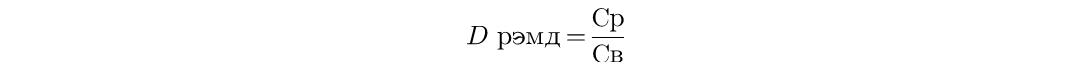 2323Доля медицинских организаций, обеспечивших создание и предоставление электронных медицинских документов гражданам в Личном кабинете пациента «Мое здоровье» на Едином портале государственных услуг и функций, %Доля медицинских организаций, обеспечивших создание и предоставление электронных медицинских документов гражданам в Личном кабинете пациента «Мое здоровье» на Едином портале государственных услуг и функций, %Доля медицинских организаций, обеспечивших создание и предоставление электронных медицинских документов гражданам в Личном кабинете пациента «Мое здоровье» на Едином портале государственных услуг и функций, %Доля медицинских организаций, обеспечивших создание и предоставление электронных медицинских документов гражданам в Личном кабинете пациента «Мое здоровье» на Едином портале государственных услуг и функций, %Доля медицинских организаций, обеспечивших создание и предоставление электронных медицинских документов гражданам в Личном кабинете пациента «Мое здоровье» на Едином портале государственных услуг и функций, %Dрэмд - Доля медицинских организаций, обеспечивших создание и предоставление электронных медицинских документов гражданам в Личном кабинете пациента «Мое здоровье» на Едином портале государственных услуг и функций, ПРОЦDрэмд - Доля медицинских организаций, обеспечивших создание и предоставление электронных медицинских документов гражданам в Личном кабинете пациента «Мое здоровье» на Едином портале государственных услуг и функций, ПРОЦDрэмд - Доля медицинских организаций, обеспечивших создание и предоставление электронных медицинских документов гражданам в Личном кабинете пациента «Мое здоровье» на Едином портале государственных услуг и функций, ПРОЦDрэмд - Доля медицинских организаций, обеспечивших создание и предоставление электронных медицинских документов гражданам в Личном кабинете пациента «Мое здоровье» на Едином портале государственных услуг и функций, ПРОЦДанные подсистемы ЕГИСЗ :федеральный реестр медицинских организаций; подсистема автоматизированного сбора информации о показателях системы здравоохранения из различных источникоДанные подсистемы ЕГИСЗ :федеральный реестр медицинских организаций; подсистема автоматизированного сбора информации о показателях системы здравоохранения из различных источникоДанные подсистемы ЕГИСЗ :федеральный реестр медицинских организаций; подсистема автоматизированного сбора информации о показателях системы здравоохранения из различных источникоМИНИСТЕРСТВО ЗДРАВООХРАНЕНИЯ КИРОВСКОЙ ОБЛАСТИМИНИСТЕРСТВО ЗДРАВООХРАНЕНИЯ КИРОВСКОЙ ОБЛАСТИМИНИСТЕРСТВО ЗДРАВООХРАНЕНИЯ КИРОВСКОЙ ОБЛАСТИМИНИСТЕРСТВО ЗДРАВООХРАНЕНИЯ КИРОВСКОЙ ОБЛАСТИМИНИСТЕРСТВО ЗДРАВООХРАНЕНИЯ КИРОВСКОЙ ОБЛАСТИМИНИСТЕРСТВО ЗДРАВООХРАНЕНИЯ КИРОВСКОЙ ОБЛАСТИМИНИСТЕРСТВО ЗДРАВООХРАНЕНИЯ КИРОВСКОЙ ОБЛАСТИМуниципальные образования субъектов РФМуниципальные образования субъектов РФМуниципальные образования субъектов РФМуниципальные образования субъектов РФМуниципальные образования субъектов РФдо 10 числа месяца следующего за отчетнымЕжеквартальнодо 10 числа месяца следующего за отчетнымЕжеквартальнодо 10 числа месяца следующего за отчетнымЕжеквартальнодо 10 числа месяца следующего за отчетнымЕжеквартальнодо 10 числа месяца следующего за отчетнымЕжеквартальнодо 10 числа месяца следующего за отчетнымЕжеквартальноКоличество территориально выделенных структурных подразделений медицинских организаций государственной и муниципальной систем здравоохранения субъектов Российской Федерации, передающих информацию в подсистему «Реестр электронных медицинских документов ЕГИСЗ, отнесенному к общему количеству таких медицинских организаций по данным подсистемы ЕГИСЗ «Федеральный регистр медицинских организаций».Количество территориально выделенных структурных подразделений медицинских организаций государственной и муниципальной систем здравоохранения субъектов Российской Федерации, передающих информацию в подсистему «Реестр электронных медицинских документов ЕГИСЗ, отнесенному к общему количеству таких медицинских организаций по данным подсистемы ЕГИСЗ «Федеральный регистр медицинских организаций».Количество территориально выделенных структурных подразделений медицинских организаций государственной и муниципальной систем здравоохранения субъектов Российской Федерации, передающих информацию в подсистему «Реестр электронных медицинских документов ЕГИСЗ, отнесенному к общему количеству таких медицинских организаций по данным подсистемы ЕГИСЗ «Федеральный регистр медицинских организаций».Количество территориально выделенных структурных подразделений медицинских организаций государственной и муниципальной систем здравоохранения субъектов Российской Федерации, передающих информацию в подсистему «Реестр электронных медицинских документов ЕГИСЗ, отнесенному к общему количеству таких медицинских организаций по данным подсистемы ЕГИСЗ «Федеральный регистр медицинских организаций».Количество территориально выделенных структурных подразделений медицинских организаций государственной и муниципальной систем здравоохранения субъектов Российской Федерации, передающих информацию в подсистему «Реестр электронных медицинских документов ЕГИСЗ, отнесенному к общему количеству таких медицинских организаций по данным подсистемы ЕГИСЗ «Федеральный регистр медицинских организаций».Количество территориально выделенных структурных подразделений медицинских организаций государственной и муниципальной систем здравоохранения субъектов Российской Федерации, передающих информацию в подсистему «Реестр электронных медицинских документов ЕГИСЗ, отнесенному к общему количеству таких медицинских организаций по данным подсистемы ЕГИСЗ «Федеральный регистр медицинских организаций».Количество территориально выделенных структурных подразделений медицинских организаций государственной и муниципальной систем здравоохранения субъектов Российской Федерации, передающих информацию в подсистему «Реестр электронных медицинских документов ЕГИСЗ, отнесенному к общему количеству таких медицинских организаций по данным подсистемы ЕГИСЗ «Федеральный регистр медицинских организаций».Количество территориально выделенных структурных подразделений медицинских организаций государственной и муниципальной систем здравоохранения субъектов Российской Федерации, передающих информацию в подсистему «Реестр электронных медицинских документов ЕГИСЗ, отнесенному к общему количеству таких медицинских организаций по данным подсистемы ЕГИСЗ «Федеральный регистр медицинских организаций».2323Доля медицинских организаций, обеспечивших создание и предоставление электронных медицинских документов гражданам в Личном кабинете пациента «Мое здоровье» на Едином портале государственных услуг и функций, %Доля медицинских организаций, обеспечивших создание и предоставление электронных медицинских документов гражданам в Личном кабинете пациента «Мое здоровье» на Едином портале государственных услуг и функций, %Доля медицинских организаций, обеспечивших создание и предоставление электронных медицинских документов гражданам в Личном кабинете пациента «Мое здоровье» на Едином портале государственных услуг и функций, %Доля медицинских организаций, обеспечивших создание и предоставление электронных медицинских документов гражданам в Личном кабинете пациента «Мое здоровье» на Едином портале государственных услуг и функций, %Доля медицинских организаций, обеспечивших создание и предоставление электронных медицинских документов гражданам в Личном кабинете пациента «Мое здоровье» на Едином портале государственных услуг и функций, %Dрэмд - Доля медицинских организаций, обеспечивших создание и предоставление электронных медицинских документов гражданам в Личном кабинете пациента «Мое здоровье» на Едином портале государственных услуг и функций, ПРОЦDрэмд - Доля медицинских организаций, обеспечивших создание и предоставление электронных медицинских документов гражданам в Личном кабинете пациента «Мое здоровье» на Едином портале государственных услуг и функций, ПРОЦDрэмд - Доля медицинских организаций, обеспечивших создание и предоставление электронных медицинских документов гражданам в Личном кабинете пациента «Мое здоровье» на Едином портале государственных услуг и функций, ПРОЦDрэмд - Доля медицинских организаций, обеспечивших создание и предоставление электронных медицинских документов гражданам в Личном кабинете пациента «Мое здоровье» на Едином портале государственных услуг и функций, ПРОЦДанные подсистемы ЕГИСЗ :федеральный реестр медицинских организаций; подсистема автоматизированного сбора информации о показателях системы здравоохранения из различных источникоДанные подсистемы ЕГИСЗ :федеральный реестр медицинских организаций; подсистема автоматизированного сбора информации о показателях системы здравоохранения из различных источникоДанные подсистемы ЕГИСЗ :федеральный реестр медицинских организаций; подсистема автоматизированного сбора информации о показателях системы здравоохранения из различных источникоМИНИСТЕРСТВО ЗДРАВООХРАНЕНИЯ КИРОВСКОЙ ОБЛАСТИМИНИСТЕРСТВО ЗДРАВООХРАНЕНИЯ КИРОВСКОЙ ОБЛАСТИМИНИСТЕРСТВО ЗДРАВООХРАНЕНИЯ КИРОВСКОЙ ОБЛАСТИМИНИСТЕРСТВО ЗДРАВООХРАНЕНИЯ КИРОВСКОЙ ОБЛАСТИМИНИСТЕРСТВО ЗДРАВООХРАНЕНИЯ КИРОВСКОЙ ОБЛАСТИМИНИСТЕРСТВО ЗДРАВООХРАНЕНИЯ КИРОВСКОЙ ОБЛАСТИМИНИСТЕРСТВО ЗДРАВООХРАНЕНИЯ КИРОВСКОЙ ОБЛАСТИМуниципальные образования субъектов РФМуниципальные образования субъектов РФМуниципальные образования субъектов РФМуниципальные образования субъектов РФМуниципальные образования субъектов РФдо 10 числа месяца следующего за отчетнымЕжеквартальнодо 10 числа месяца следующего за отчетнымЕжеквартальнодо 10 числа месяца следующего за отчетнымЕжеквартальнодо 10 числа месяца следующего за отчетнымЕжеквартальнодо 10 числа месяца следующего за отчетнымЕжеквартальнодо 10 числа месяца следующего за отчетнымЕжеквартальноКоличество территориально выделенных структурных подразделений медицинских организаций государственной и муниципальной систем здравоохранения субъектов Российской Федерации, передающих информацию в подсистему «Реестр электронных медицинских документов ЕГИСЗ, отнесенному к общему количеству таких медицинских организаций по данным подсистемы ЕГИСЗ «Федеральный регистр медицинских организаций».Количество территориально выделенных структурных подразделений медицинских организаций государственной и муниципальной систем здравоохранения субъектов Российской Федерации, передающих информацию в подсистему «Реестр электронных медицинских документов ЕГИСЗ, отнесенному к общему количеству таких медицинских организаций по данным подсистемы ЕГИСЗ «Федеральный регистр медицинских организаций».Количество территориально выделенных структурных подразделений медицинских организаций государственной и муниципальной систем здравоохранения субъектов Российской Федерации, передающих информацию в подсистему «Реестр электронных медицинских документов ЕГИСЗ, отнесенному к общему количеству таких медицинских организаций по данным подсистемы ЕГИСЗ «Федеральный регистр медицинских организаций».Количество территориально выделенных структурных подразделений медицинских организаций государственной и муниципальной систем здравоохранения субъектов Российской Федерации, передающих информацию в подсистему «Реестр электронных медицинских документов ЕГИСЗ, отнесенному к общему количеству таких медицинских организаций по данным подсистемы ЕГИСЗ «Федеральный регистр медицинских организаций».Количество территориально выделенных структурных подразделений медицинских организаций государственной и муниципальной систем здравоохранения субъектов Российской Федерации, передающих информацию в подсистему «Реестр электронных медицинских документов ЕГИСЗ, отнесенному к общему количеству таких медицинских организаций по данным подсистемы ЕГИСЗ «Федеральный регистр медицинских организаций».Количество территориально выделенных структурных подразделений медицинских организаций государственной и муниципальной систем здравоохранения субъектов Российской Федерации, передающих информацию в подсистему «Реестр электронных медицинских документов ЕГИСЗ, отнесенному к общему количеству таких медицинских организаций по данным подсистемы ЕГИСЗ «Федеральный регистр медицинских организаций».Количество территориально выделенных структурных подразделений медицинских организаций государственной и муниципальной систем здравоохранения субъектов Российской Федерации, передающих информацию в подсистему «Реестр электронных медицинских документов ЕГИСЗ, отнесенному к общему количеству таких медицинских организаций по данным подсистемы ЕГИСЗ «Федеральный регистр медицинских организаций».Количество территориально выделенных структурных подразделений медицинских организаций государственной и муниципальной систем здравоохранения субъектов Российской Федерации, передающих информацию в подсистему «Реестр электронных медицинских документов ЕГИСЗ, отнесенному к общему количеству таких медицинских организаций по данным подсистемы ЕГИСЗ «Федеральный регистр медицинских организаций».2323Доля медицинских организаций, обеспечивших создание и предоставление электронных медицинских документов гражданам в Личном кабинете пациента «Мое здоровье» на Едином портале государственных услуг и функций, %Доля медицинских организаций, обеспечивших создание и предоставление электронных медицинских документов гражданам в Личном кабинете пациента «Мое здоровье» на Едином портале государственных услуг и функций, %Доля медицинских организаций, обеспечивших создание и предоставление электронных медицинских документов гражданам в Личном кабинете пациента «Мое здоровье» на Едином портале государственных услуг и функций, %Доля медицинских организаций, обеспечивших создание и предоставление электронных медицинских документов гражданам в Личном кабинете пациента «Мое здоровье» на Едином портале государственных услуг и функций, %Доля медицинских организаций, обеспечивших создание и предоставление электронных медицинских документов гражданам в Личном кабинете пациента «Мое здоровье» на Едином портале государственных услуг и функций, %Dрэмд - Доля медицинских организаций, обеспечивших создание и предоставление электронных медицинских документов гражданам в Личном кабинете пациента «Мое здоровье» на Едином портале государственных услуг и функций, ПРОЦDрэмд - Доля медицинских организаций, обеспечивших создание и предоставление электронных медицинских документов гражданам в Личном кабинете пациента «Мое здоровье» на Едином портале государственных услуг и функций, ПРОЦDрэмд - Доля медицинских организаций, обеспечивших создание и предоставление электронных медицинских документов гражданам в Личном кабинете пациента «Мое здоровье» на Едином портале государственных услуг и функций, ПРОЦDрэмд - Доля медицинских организаций, обеспечивших создание и предоставление электронных медицинских документов гражданам в Личном кабинете пациента «Мое здоровье» на Едином портале государственных услуг и функций, ПРОЦДанные подсистемы ЕГИСЗ :федеральный реестр медицинских организаций; подсистема автоматизированного сбора информации о показателях системы здравоохранения из различных источникоДанные подсистемы ЕГИСЗ :федеральный реестр медицинских организаций; подсистема автоматизированного сбора информации о показателях системы здравоохранения из различных источникоДанные подсистемы ЕГИСЗ :федеральный реестр медицинских организаций; подсистема автоматизированного сбора информации о показателях системы здравоохранения из различных источникоМИНИСТЕРСТВО ЗДРАВООХРАНЕНИЯ КИРОВСКОЙ ОБЛАСТИМИНИСТЕРСТВО ЗДРАВООХРАНЕНИЯ КИРОВСКОЙ ОБЛАСТИМИНИСТЕРСТВО ЗДРАВООХРАНЕНИЯ КИРОВСКОЙ ОБЛАСТИМИНИСТЕРСТВО ЗДРАВООХРАНЕНИЯ КИРОВСКОЙ ОБЛАСТИМИНИСТЕРСТВО ЗДРАВООХРАНЕНИЯ КИРОВСКОЙ ОБЛАСТИМИНИСТЕРСТВО ЗДРАВООХРАНЕНИЯ КИРОВСКОЙ ОБЛАСТИМИНИСТЕРСТВО ЗДРАВООХРАНЕНИЯ КИРОВСКОЙ ОБЛАСТИМуниципальные образования субъектов РФМуниципальные образования субъектов РФМуниципальные образования субъектов РФМуниципальные образования субъектов РФМуниципальные образования субъектов РФдо 10 числа месяца следующего за отчетнымЕжеквартальнодо 10 числа месяца следующего за отчетнымЕжеквартальнодо 10 числа месяца следующего за отчетнымЕжеквартальнодо 10 числа месяца следующего за отчетнымЕжеквартальнодо 10 числа месяца следующего за отчетнымЕжеквартальнодо 10 числа месяца следующего за отчетнымЕжеквартальноКоличество территориально выделенных структурных подразделений медицинских организаций государственной и муниципальной систем здравоохранения субъектов Российской Федерации, передающих информацию в подсистему «Реестр электронных медицинских документов ЕГИСЗ, отнесенному к общему количеству таких медицинских организаций по данным подсистемы ЕГИСЗ «Федеральный регистр медицинских организаций».Количество территориально выделенных структурных подразделений медицинских организаций государственной и муниципальной систем здравоохранения субъектов Российской Федерации, передающих информацию в подсистему «Реестр электронных медицинских документов ЕГИСЗ, отнесенному к общему количеству таких медицинских организаций по данным подсистемы ЕГИСЗ «Федеральный регистр медицинских организаций».Количество территориально выделенных структурных подразделений медицинских организаций государственной и муниципальной систем здравоохранения субъектов Российской Федерации, передающих информацию в подсистему «Реестр электронных медицинских документов ЕГИСЗ, отнесенному к общему количеству таких медицинских организаций по данным подсистемы ЕГИСЗ «Федеральный регистр медицинских организаций».Количество территориально выделенных структурных подразделений медицинских организаций государственной и муниципальной систем здравоохранения субъектов Российской Федерации, передающих информацию в подсистему «Реестр электронных медицинских документов ЕГИСЗ, отнесенному к общему количеству таких медицинских организаций по данным подсистемы ЕГИСЗ «Федеральный регистр медицинских организаций».Количество территориально выделенных структурных подразделений медицинских организаций государственной и муниципальной систем здравоохранения субъектов Российской Федерации, передающих информацию в подсистему «Реестр электронных медицинских документов ЕГИСЗ, отнесенному к общему количеству таких медицинских организаций по данным подсистемы ЕГИСЗ «Федеральный регистр медицинских организаций».Количество территориально выделенных структурных подразделений медицинских организаций государственной и муниципальной систем здравоохранения субъектов Российской Федерации, передающих информацию в подсистему «Реестр электронных медицинских документов ЕГИСЗ, отнесенному к общему количеству таких медицинских организаций по данным подсистемы ЕГИСЗ «Федеральный регистр медицинских организаций».Количество территориально выделенных структурных подразделений медицинских организаций государственной и муниципальной систем здравоохранения субъектов Российской Федерации, передающих информацию в подсистему «Реестр электронных медицинских документов ЕГИСЗ, отнесенному к общему количеству таких медицинских организаций по данным подсистемы ЕГИСЗ «Федеральный регистр медицинских организаций».Количество территориально выделенных структурных подразделений медицинских организаций государственной и муниципальной систем здравоохранения субъектов Российской Федерации, передающих информацию в подсистему «Реестр электронных медицинских документов ЕГИСЗ, отнесенному к общему количеству таких медицинских организаций по данным подсистемы ЕГИСЗ «Федеральный регистр медицинских организаций».103103103103103103103103103103103103103103103103103103103103103103103103103103103103103103103103103103103103103103103103№ п/п№ п/пМетодика расчетаМетодика расчетаМетодика расчетаМетодика расчетаМетодика расчетаБазовые показателиБазовые показателиБазовые показателиБазовые показателиИсточник данныхИсточник данныхИсточник данныхОтветственный за сбор данныхОтветственный за сбор данныхОтветственный за сбор данныхОтветственный за сбор данныхОтветственный за сбор данныхОтветственный за сбор данныхОтветственный за сбор данныхУровень агрегирования информацииУровень агрегирования информацииУровень агрегирования информацииУровень агрегирования информацииУровень агрегирования информацииВременные характеристикиВременные характеристикиВременные характеристикиВременные характеристикиВременные характеристикиВременные характеристикиДополнительная информацияДополнительная информацияДополнительная информацияДополнительная информацияДополнительная информацияДополнительная информацияДополнительная информацияДополнительная информация1122222333344455555556666677777788888888в и представления отчётностив и представления отчётностив и представления отчётности104104104104104104104104104104104104104104104104104104104104104104104104104104104104104104104104104104104104104104104104№ п/п№ п/пМетодика расчетаМетодика расчетаМетодика расчетаМетодика расчетаМетодика расчетаБазовые показателиБазовые показателиБазовые показателиБазовые показателиИсточник данныхИсточник данныхИсточник данныхОтветственный за сбор данныхОтветственный за сбор данныхОтветственный за сбор данныхОтветственный за сбор данныхОтветственный за сбор данныхОтветственный за сбор данныхОтветственный за сбор данныхУровень агрегирования информацииУровень агрегирования информацииУровень агрегирования информацииУровень агрегирования информацииУровень агрегирования информацииВременные характеристикиВременные характеристикиВременные характеристикиВременные характеристикиВременные характеристикиВременные характеристикиДополнительная информацияДополнительная информацияДополнительная информацияДополнительная информацияДополнительная информацияДополнительная информацияДополнительная информацияДополнительная информация1122222333344455555556666677777788888888Доля государственных медицинских организаций, и их структурных подразделений (включая ФАП и ФП подключенных к сети Интернет) Республики Мордовия, оказывающих медицинскую помощь, которые передают сведения о созданных электронных медицинских документах в подсистему «Реестр электронных медицинских документов» ЕГИСЗ, ед. ПРОЦДоля государственных медицинских организаций, и их структурных подразделений (включая ФАП и ФП подключенных к сети Интернет) Республики Мордовия, оказывающих медицинскую помощь, которые передают сведения о созданных электронных медицинских документах в подсистему «Реестр электронных медицинских документов» ЕГИСЗ, ед. ПРОЦДоля государственных медицинских организаций, и их структурных подразделений (включая ФАП и ФП подключенных к сети Интернет) Республики Мордовия, оказывающих медицинскую помощь, которые передают сведения о созданных электронных медицинских документах в подсистему «Реестр электронных медицинских документов» ЕГИСЗ, ед. ПРОЦДоля государственных медицинских организаций, и их структурных подразделений (включая ФАП и ФП подключенных к сети Интернет) Республики Мордовия, оказывающих медицинскую помощь, которые передают сведения о созданных электронных медицинских документах в подсистему «Реестр электронных медицинских документов» ЕГИСЗ, ед. ПРОЦДоля государственных медицинских организаций, и их структурных подразделений (включая ФАП и ФП подключенных к сети Интернет) Республики Мордовия, оказывающих медицинскую помощь, которые передают сведения о созданных электронных медицинских документах в подсистему «Реестр электронных медицинских документов» ЕГИСЗ, ед. ПРОЦДоля государственных медицинских организаций, и их структурных подразделений (включая ФАП и ФП подключенных к сети Интернет) Республики Мордовия, оказывающих медицинскую помощь, которые передают сведения о созданных электронных медицинских документах в подсистему «Реестр электронных медицинских документов» ЕГИСЗ, ед. ПРОЦДоля государственных медицинских организаций, и их структурных подразделений (включая ФАП и ФП подключенных к сети Интернет) Республики Мордовия, оказывающих медицинскую помощь, которые передают сведения о созданных электронных медицинских документах в подсистему «Реестр электронных медицинских документов» ЕГИСЗ, ед. ПРОЦДоля государственных медицинских организаций, и их структурных подразделений (включая ФАП и ФП подключенных к сети Интернет) Республики Мордовия, оказывающих медицинскую помощь, которые передают сведения о созданных электронных медицинских документах в подсистему «Реестр электронных медицинских документов» ЕГИСЗ, ед. ПРОЦДоля государственных медицинских организаций, и их структурных подразделений (включая ФАП и ФП подключенных к сети Интернет) Республики Мордовия, оказывающих медицинскую помощь, которые передают сведения о созданных электронных медицинских документах в подсистему «Реестр электронных медицинских документов» ЕГИСЗ, ед. ПРОЦДоля государственных медицинских организаций, и их структурных подразделений (включая ФАП и ФП подключенных к сети Интернет) Республики Мордовия, оказывающих медицинскую помощь, которые передают сведения о созданных электронных медицинских документах в подсистему «Реестр электронных медицинских документов» ЕГИСЗ, ед. ПРОЦДоля государственных медицинских организаций, и их структурных подразделений (включая ФАП и ФП подключенных к сети Интернет) Республики Мордовия, оказывающих медицинскую помощь, которые передают сведения о созданных электронных медицинских документах в подсистему «Реестр электронных медицинских документов» ЕГИСЗ, ед. ПРОЦДоля государственных медицинских организаций, и их структурных подразделений (включая ФАП и ФП подключенных к сети Интернет) Республики Мордовия, оказывающих медицинскую помощь, которые передают сведения о созданных электронных медицинских документах в подсистему «Реестр электронных медицинских документов» ЕГИСЗ, ед. ПРОЦДоля государственных медицинских организаций, и их структурных подразделений (включая ФАП и ФП подключенных к сети Интернет) Республики Мордовия, оказывающих медицинскую помощь, которые передают сведения о созданных электронных медицинских документах в подсистему «Реестр электронных медицинских документов» ЕГИСЗ, ед. ПРОЦДоля государственных медицинских организаций, и их структурных подразделений (включая ФАП и ФП подключенных к сети Интернет) Республики Мордовия, оказывающих медицинскую помощь, которые передают сведения о созданных электронных медицинских документах в подсистему «Реестр электронных медицинских документов» ЕГИСЗ, ед. ПРОЦДоля государственных медицинских организаций, и их структурных подразделений (включая ФАП и ФП подключенных к сети Интернет) Республики Мордовия, оказывающих медицинскую помощь, которые передают сведения о созданных электронных медицинских документах в подсистему «Реестр электронных медицинских документов» ЕГИСЗ, ед. ПРОЦДоля государственных медицинских организаций, и их структурных подразделений (включая ФАП и ФП подключенных к сети Интернет) Республики Мордовия, оказывающих медицинскую помощь, которые передают сведения о созданных электронных медицинских документах в подсистему «Реестр электронных медицинских документов» ЕГИСЗ, ед. ПРОЦДоля государственных медицинских организаций, и их структурных подразделений (включая ФАП и ФП подключенных к сети Интернет) Республики Мордовия, оказывающих медицинскую помощь, которые передают сведения о созданных электронных медицинских документах в подсистему «Реестр электронных медицинских документов» ЕГИСЗ, ед. ПРОЦДоля государственных медицинских организаций, и их структурных подразделений (включая ФАП и ФП подключенных к сети Интернет) Республики Мордовия, оказывающих медицинскую помощь, которые передают сведения о созданных электронных медицинских документах в подсистему «Реестр электронных медицинских документов» ЕГИСЗ, ед. ПРОЦДоля государственных медицинских организаций, и их структурных подразделений (включая ФАП и ФП подключенных к сети Интернет) Республики Мордовия, оказывающих медицинскую помощь, которые передают сведения о созданных электронных медицинских документах в подсистему «Реестр электронных медицинских документов» ЕГИСЗ, ед. ПРОЦДоля государственных медицинских организаций, и их структурных подразделений (включая ФАП и ФП подключенных к сети Интернет) Республики Мордовия, оказывающих медицинскую помощь, которые передают сведения о созданных электронных медицинских документах в подсистему «Реестр электронных медицинских документов» ЕГИСЗ, ед. ПРОЦДоля государственных медицинских организаций, и их структурных подразделений (включая ФАП и ФП подключенных к сети Интернет) Республики Мордовия, оказывающих медицинскую помощь, которые передают сведения о созданных электронных медицинских документах в подсистему «Реестр электронных медицинских документов» ЕГИСЗ, ед. ПРОЦДоля государственных медицинских организаций, и их структурных подразделений (включая ФАП и ФП подключенных к сети Интернет) Республики Мордовия, оказывающих медицинскую помощь, которые передают сведения о созданных электронных медицинских документах в подсистему «Реестр электронных медицинских документов» ЕГИСЗ, ед. ПРОЦДоля государственных медицинских организаций, и их структурных подразделений (включая ФАП и ФП подключенных к сети Интернет) Республики Мордовия, оказывающих медицинскую помощь, которые передают сведения о созданных электронных медицинских документах в подсистему «Реестр электронных медицинских документов» ЕГИСЗ, ед. ПРОЦДоля государственных медицинских организаций, и их структурных подразделений (включая ФАП и ФП подключенных к сети Интернет) Республики Мордовия, оказывающих медицинскую помощь, которые передают сведения о созданных электронных медицинских документах в подсистему «Реестр электронных медицинских документов» ЕГИСЗ, ед. ПРОЦДоля государственных медицинских организаций, и их структурных подразделений (включая ФАП и ФП подключенных к сети Интернет) Республики Мордовия, оказывающих медицинскую помощь, которые передают сведения о созданных электронных медицинских документах в подсистему «Реестр электронных медицинских документов» ЕГИСЗ, ед. ПРОЦДоля государственных медицинских организаций, и их структурных подразделений (включая ФАП и ФП подключенных к сети Интернет) Республики Мордовия, оказывающих медицинскую помощь, которые передают сведения о созданных электронных медицинских документах в подсистему «Реестр электронных медицинских документов» ЕГИСЗ, ед. ПРОЦДоля государственных медицинских организаций, и их структурных подразделений (включая ФАП и ФП подключенных к сети Интернет) Республики Мордовия, оказывающих медицинскую помощь, которые передают сведения о созданных электронных медицинских документах в подсистему «Реестр электронных медицинских документов» ЕГИСЗ, ед. ПРОЦДоля государственных медицинских организаций, и их структурных подразделений (включая ФАП и ФП подключенных к сети Интернет) Республики Мордовия, оказывающих медицинскую помощь, которые передают сведения о созданных электронных медицинских документах в подсистему «Реестр электронных медицинских документов» ЕГИСЗ, ед. ПРОЦДоля государственных медицинских организаций, и их структурных подразделений (включая ФАП и ФП подключенных к сети Интернет) Республики Мордовия, оказывающих медицинскую помощь, которые передают сведения о созданных электронных медицинских документах в подсистему «Реестр электронных медицинских документов» ЕГИСЗ, ед. ПРОЦДоля государственных медицинских организаций, и их структурных подразделений (включая ФАП и ФП подключенных к сети Интернет) Республики Мордовия, оказывающих медицинскую помощь, которые передают сведения о созданных электронных медицинских документах в подсистему «Реестр электронных медицинских документов» ЕГИСЗ, ед. ПРОЦДоля государственных медицинских организаций, и их структурных подразделений (включая ФАП и ФП подключенных к сети Интернет) Республики Мордовия, оказывающих медицинскую помощь, которые передают сведения о созданных электронных медицинских документах в подсистему «Реестр электронных медицинских документов» ЕГИСЗ, ед. ПРОЦДоля государственных медицинских организаций, и их структурных подразделений (включая ФАП и ФП подключенных к сети Интернет) Республики Мордовия, оказывающих медицинскую помощь, которые передают сведения о созданных электронных медицинских документах в подсистему «Реестр электронных медицинских документов» ЕГИСЗ, ед. ПРОЦДоля государственных медицинских организаций, и их структурных подразделений (включая ФАП и ФП подключенных к сети Интернет) Республики Мордовия, оказывающих медицинскую помощь, которые передают сведения о созданных электронных медицинских документах в подсистему «Реестр электронных медицинских документов» ЕГИСЗ, ед. ПРОЦДоля государственных медицинских организаций, и их структурных подразделений (включая ФАП и ФП подключенных к сети Интернет) Республики Мордовия, оказывающих медицинскую помощь, которые передают сведения о созданных электронных медицинских документах в подсистему «Реестр электронных медицинских документов» ЕГИСЗ, ед. ПРОЦДоля государственных медицинских организаций, и их структурных подразделений (включая ФАП и ФП подключенных к сети Интернет) Республики Мордовия, оказывающих медицинскую помощь, которые передают сведения о созданных электронных медицинских документах в подсистему «Реестр электронных медицинских документов» ЕГИСЗ, ед. ПРОЦДоля государственных медицинских организаций, и их структурных подразделений (включая ФАП и ФП подключенных к сети Интернет) Республики Мордовия, оказывающих медицинскую помощь, которые передают сведения о созданных электронных медицинских документах в подсистему «Реестр электронных медицинских документов» ЕГИСЗ, ед. ПРОЦДоля государственных медицинских организаций, и их структурных подразделений (включая ФАП и ФП подключенных к сети Интернет) Республики Мордовия, оказывающих медицинскую помощь, которые передают сведения о созданных электронных медицинских документах в подсистему «Реестр электронных медицинских документов» ЕГИСЗ, ед. ПРОЦДоля государственных медицинских организаций, и их структурных подразделений (включая ФАП и ФП подключенных к сети Интернет) Республики Мордовия, оказывающих медицинскую помощь, которые передают сведения о созданных электронных медицинских документах в подсистему «Реестр электронных медицинских документов» ЕГИСЗ, ед. ПРОЦДоля государственных медицинских организаций, и их структурных подразделений (включая ФАП и ФП подключенных к сети Интернет) Республики Мордовия, оказывающих медицинскую помощь, которые передают сведения о созданных электронных медицинских документах в подсистему «Реестр электронных медицинских документов» ЕГИСЗ, ед. ПРОЦДоля государственных медицинских организаций, и их структурных подразделений (включая ФАП и ФП подключенных к сети Интернет) Республики Мордовия, оказывающих медицинскую помощь, которые передают сведения о созданных электронных медицинских документах в подсистему «Реестр электронных медицинских документов» ЕГИСЗ, ед. ПРОЦ2424Количество государственных и муниципальных медицинских организаций, и их структурных подразделений (включая ФАП и ФП подключенных к сети Интернет) субъекта Российской Федерации, оказывающих медицинскую помощь, которые передают сведения о созданных электронных медицинских документах в подсистему «Реестр электронных медицинских документов» ЕГИСЗ, ФАП и ФПКоличество государственных и муниципальных медицинских организаций, и их структурных подразделений (включая ФАП и ФП подключенных к сети Интернет) субъекта Российской Федерации, оказывающих медицинскую помощь, которые передают сведения о созданных электронных медицинских документах в подсистему «Реестр электронных медицинских документов» ЕГИСЗ, ФАП и ФПКоличество государственных и муниципальных медицинских организаций, и их структурных подразделений (включая ФАП и ФП подключенных к сети Интернет) субъекта Российской Федерации, оказывающих медицинскую помощь, которые передают сведения о созданных электронных медицинских документах в подсистему «Реестр электронных медицинских документов» ЕГИСЗ, ФАП и ФПКоличество государственных и муниципальных медицинских организаций, и их структурных подразделений (включая ФАП и ФП подключенных к сети Интернет) субъекта Российской Федерации, оказывающих медицинскую помощь, которые передают сведения о созданных электронных медицинских документах в подсистему «Реестр электронных медицинских документов» ЕГИСЗ, ФАП и ФПКоличество государственных и муниципальных медицинских организаций, и их структурных подразделений (включая ФАП и ФП подключенных к сети Интернет) субъекта Российской Федерации, оказывающих медицинскую помощь, которые передают сведения о созданных электронных медицинских документах в подсистему «Реестр электронных медицинских документов» ЕГИСЗ, ФАП и ФПКоличество государственных и муниципальных медицинских организаций, и их структурных подразделений (включая ФАП и ФП подключенных к сети Интернет) субъекта Российской Федерации, оказывающих медицинскую помощь, которые передают сведения о созданных электронных медицинских документах в подсистему «Реестр электронных медицинских документов» ЕГИСЗ, ФАП и ФПКоличество государственных и муниципальных медицинских организаций, и их структурных подразделений (включая ФАП и ФП подключенных к сети Интернет) субъекта Российской Федерации, оказывающих медицинскую помощь, которые передают сведения о созданных электронных медицинских документах в подсистему «Реестр электронных медицинских документов» ЕГИСЗ, ФАП и ФПКоличество государственных и муниципальных медицинских организаций, и их структурных подразделений (включая ФАП и ФП подключенных к сети Интернет) субъекта Российской Федерации, оказывающих медицинскую помощь, которые передают сведения о созданных электронных медицинских документах в подсистему «Реестр электронных медицинских документов» ЕГИСЗ, ФАП и ФПКоличество государственных и муниципальных медицинских организаций, и их структурных подразделений (включая ФАП и ФП подключенных к сети Интернет) субъекта Российской Федерации, оказывающих медицинскую помощь, которые передают сведения о созданных электронных медицинских документах в подсистему «Реестр электронных медицинских документов» ЕГИСЗ, ФАП и ФПКоличество государственных и муниципальных медицинских организаций, и их структурных подразделений (включая ФАП и ФП подключенных к сети Интернет) субъекта Российской Федерации, оказывающих медицинскую помощь, которые передают сведения о созданных электронных медицинских документах в подсистему «Реестр электронных медицинских документов» ЕГИСЗ, ФАП и ФПКоличество государственных и муниципальных медицинских организаций, и их структурных подразделений (включая ФАП и ФП подключенных к сети Интернет) субъекта Российской Федерации, оказывающих медицинскую помощь, которые передают сведения о созданных электронных медицинских документах в подсистему «Реестр электронных медицинских документов» ЕГИСЗ, ФАП и ФПКоличество государственных и муниципальных медицинских организаций, и их структурных подразделений (включая ФАП и ФП подключенных к сети Интернет) субъекта Российской Федерации, оказывающих медицинскую помощь, которые передают сведения о созданных электронных медицинских документах в подсистему «Реестр электронных медицинских документов» ЕГИСЗ, ФАП и ФПКоличество государственных и муниципальных медицинских организаций, и их структурных подразделений (включая ФАП и ФП подключенных к сети Интернет) субъекта Российской Федерации, оказывающих медицинскую помощь, которые передают сведения о созданных электронных медицинских документах в подсистему «Реестр электронных медицинских документов» ЕГИСЗ, ФАП и ФП2424Количество государственных и муниципальных медицинских организаций, и их структурных подразделений (включая ФАП и ФП подключенных к сети Интернет) субъекта Российской Федерации, оказывающих медицинскую помощь, которые передают сведения о созданных электронных медицинских документах в подсистему «Реестр электронных медицинских документов» ЕГИСЗ, ФАП и ФПКоличество государственных и муниципальных медицинских организаций, и их структурных подразделений (включая ФАП и ФП подключенных к сети Интернет) субъекта Российской Федерации, оказывающих медицинскую помощь, которые передают сведения о созданных электронных медицинских документах в подсистему «Реестр электронных медицинских документов» ЕГИСЗ, ФАП и ФПКоличество государственных и муниципальных медицинских организаций, и их структурных подразделений (включая ФАП и ФП подключенных к сети Интернет) субъекта Российской Федерации, оказывающих медицинскую помощь, которые передают сведения о созданных электронных медицинских документах в подсистему «Реестр электронных медицинских документов» ЕГИСЗ, ФАП и ФПКоличество государственных и муниципальных медицинских организаций, и их структурных подразделений (включая ФАП и ФП подключенных к сети Интернет) субъекта Российской Федерации, оказывающих медицинскую помощь, которые передают сведения о созданных электронных медицинских документах в подсистему «Реестр электронных медицинских документов» ЕГИСЗ, ФАП и ФПКоличество государственных и муниципальных медицинских организаций, и их структурных подразделений (включая ФАП и ФП подключенных к сети Интернет) субъекта Российской Федерации, оказывающих медицинскую помощь, которые передают сведения о созданных электронных медицинских документах в подсистему «Реестр электронных медицинских документов» ЕГИСЗ, ФАП и ФПКоличество государственных и муниципальных медицинских организаций, и их структурных подразделений (включая ФАП и ФП подключенных к сети Интернет) субъекта Российской Федерации, оказывающих медицинскую помощь, которые передают сведения о созданных электронных медицинских документах в подсистему «Реестр электронных медицинских документов» ЕГИСЗ, ФАП и ФПКоличество государственных и муниципальных медицинских организаций, и их структурных подразделений (включая ФАП и ФП подключенных к сети Интернет) субъекта Российской Федерации, оказывающих медицинскую помощь, которые передают сведения о созданных электронных медицинских документах в подсистему «Реестр электронных медицинских документов» ЕГИСЗ, ФАП и ФПКоличество государственных и муниципальных медицинских организаций, и их структурных подразделений (включая ФАП и ФП подключенных к сети Интернет) субъекта Российской Федерации, оказывающих медицинскую помощь, которые передают сведения о созданных электронных медицинских документах в подсистему «Реестр электронных медицинских документов» ЕГИСЗ, ФАП и ФПКоличество государственных и муниципальных медицинских организаций, и их структурных подразделений (включая ФАП и ФП подключенных к сети Интернет) субъекта Российской Федерации, оказывающих медицинскую помощь, которые передают сведения о созданных электронных медицинских документах в подсистему «Реестр электронных медицинских документов» ЕГИСЗ, ФАП и ФПКоличество государственных и муниципальных медицинских организаций, и их структурных подразделений (включая ФАП и ФП подключенных к сети Интернет) субъекта Российской Федерации, оказывающих медицинскую помощь, которые передают сведения о созданных электронных медицинских документах в подсистему «Реестр электронных медицинских документов» ЕГИСЗ, ФАП и ФПКоличество государственных и муниципальных медицинских организаций, и их структурных подразделений (включая ФАП и ФП подключенных к сети Интернет) субъекта Российской Федерации, оказывающих медицинскую помощь, которые передают сведения о созданных электронных медицинских документах в подсистему «Реестр электронных медицинских документов» ЕГИСЗ, ФАП и ФПКоличество государственных и муниципальных медицинских организаций, и их структурных подразделений (включая ФАП и ФП подключенных к сети Интернет) субъекта Российской Федерации, оказывающих медицинскую помощь, которые передают сведения о созданных электронных медицинских документах в подсистему «Реестр электронных медицинских документов» ЕГИСЗ, ФАП и ФПКоличество государственных и муниципальных медицинских организаций, и их структурных подразделений (включая ФАП и ФП подключенных к сети Интернет) субъекта Российской Федерации, оказывающих медицинскую помощь, которые передают сведения о созданных электронных медицинских документах в подсистему «Реестр электронных медицинских документов» ЕГИСЗ, ФАП и ФП2424Количество государственных и муниципальных медицинских организаций, и их структурных подразделений (включая ФАП и ФП подключенных к сети Интернет) субъекта Российской Федерации, оказывающих медицинскую помощь, которые передают сведения о созданных электронных медицинских документах в подсистему «Реестр электронных медицинских документов» ЕГИСЗ, ФАП и ФПКоличество государственных и муниципальных медицинских организаций, и их структурных подразделений (включая ФАП и ФП подключенных к сети Интернет) субъекта Российской Федерации, оказывающих медицинскую помощь, которые передают сведения о созданных электронных медицинских документах в подсистему «Реестр электронных медицинских документов» ЕГИСЗ, ФАП и ФПКоличество государственных и муниципальных медицинских организаций, и их структурных подразделений (включая ФАП и ФП подключенных к сети Интернет) субъекта Российской Федерации, оказывающих медицинскую помощь, которые передают сведения о созданных электронных медицинских документах в подсистему «Реестр электронных медицинских документов» ЕГИСЗ, ФАП и ФПКоличество государственных и муниципальных медицинских организаций, и их структурных подразделений (включая ФАП и ФП подключенных к сети Интернет) субъекта Российской Федерации, оказывающих медицинскую помощь, которые передают сведения о созданных электронных медицинских документах в подсистему «Реестр электронных медицинских документов» ЕГИСЗ, ФАП и ФПКоличество государственных и муниципальных медицинских организаций, и их структурных подразделений (включая ФАП и ФП подключенных к сети Интернет) субъекта Российской Федерации, оказывающих медицинскую помощь, которые передают сведения о созданных электронных медицинских документах в подсистему «Реестр электронных медицинских документов» ЕГИСЗ, ФАП и ФПКоличество государственных и муниципальных медицинских организаций, и их структурных подразделений (включая ФАП и ФП подключенных к сети Интернет) субъекта Российской Федерации, оказывающих медицинскую помощь, которые передают сведения о созданных электронных медицинских документах в подсистему «Реестр электронных медицинских документов» ЕГИСЗ, ФАП и ФПКоличество государственных и муниципальных медицинских организаций, и их структурных подразделений (включая ФАП и ФП подключенных к сети Интернет) субъекта Российской Федерации, оказывающих медицинскую помощь, которые передают сведения о созданных электронных медицинских документах в подсистему «Реестр электронных медицинских документов» ЕГИСЗ, ФАП и ФПКоличество государственных и муниципальных медицинских организаций, и их структурных подразделений (включая ФАП и ФП подключенных к сети Интернет) субъекта Российской Федерации, оказывающих медицинскую помощь, которые передают сведения о созданных электронных медицинских документах в подсистему «Реестр электронных медицинских документов» ЕГИСЗ, ФАП и ФПКоличество государственных и муниципальных медицинских организаций, и их структурных подразделений (включая ФАП и ФП подключенных к сети Интернет) субъекта Российской Федерации, оказывающих медицинскую помощь, которые передают сведения о созданных электронных медицинских документах в подсистему «Реестр электронных медицинских документов» ЕГИСЗ, ФАП и ФПКоличество государственных и муниципальных медицинских организаций, и их структурных подразделений (включая ФАП и ФП подключенных к сети Интернет) субъекта Российской Федерации, оказывающих медицинскую помощь, которые передают сведения о созданных электронных медицинских документах в подсистему «Реестр электронных медицинских документов» ЕГИСЗ, ФАП и ФПКоличество государственных и муниципальных медицинских организаций, и их структурных подразделений (включая ФАП и ФП подключенных к сети Интернет) субъекта Российской Федерации, оказывающих медицинскую помощь, которые передают сведения о созданных электронных медицинских документах в подсистему «Реестр электронных медицинских документов» ЕГИСЗ, ФАП и ФПКоличество государственных и муниципальных медицинских организаций, и их структурных подразделений (включая ФАП и ФП подключенных к сети Интернет) субъекта Российской Федерации, оказывающих медицинскую помощь, которые передают сведения о созданных электронных медицинских документах в подсистему «Реестр электронных медицинских документов» ЕГИСЗ, ФАП и ФПКоличество государственных и муниципальных медицинских организаций, и их структурных подразделений (включая ФАП и ФП подключенных к сети Интернет) субъекта Российской Федерации, оказывающих медицинскую помощь, которые передают сведения о созданных электронных медицинских документах в подсистему «Реестр электронных медицинских документов» ЕГИСЗ, ФАП и ФП105105105105105105105105105105105105105105105105105105105105105105105105105105105105105105105105105105105105105105105105№ п/п№ п/пМетодика расчетаМетодика расчетаМетодика расчетаМетодика расчетаМетодика расчетаБазовые показателиБазовые показателиБазовые показателиБазовые показателиИсточник данныхИсточник данныхИсточник данныхОтветственный за сбор данныхОтветственный за сбор данныхОтветственный за сбор данныхОтветственный за сбор данныхОтветственный за сбор данныхОтветственный за сбор данныхОтветственный за сбор данныхУровень агрегирования информацииУровень агрегирования информацииУровень агрегирования информацииУровень агрегирования информацииУровень агрегирования информацииВременные характеристикиВременные характеристикиВременные характеристикиВременные характеристикиВременные характеристикиВременные характеристикиДополнительная информацияДополнительная информацияДополнительная информацияДополнительная информацияДополнительная информацияДополнительная информацияДополнительная информацияДополнительная информация1122222333344455555556666677777788888888Доля медицинских работников, участвующих в оказании медицинской помощи, для которых организованы автоматизированные рабочие места, подключенные к медицинским информационным системам государственных медицинских организаций Республики Мордовия, чел. ЧЕЛ/ГОДДоля медицинских работников, участвующих в оказании медицинской помощи, для которых организованы автоматизированные рабочие места, подключенные к медицинским информационным системам государственных медицинских организаций Республики Мордовия, чел. ЧЕЛ/ГОДДоля медицинских работников, участвующих в оказании медицинской помощи, для которых организованы автоматизированные рабочие места, подключенные к медицинским информационным системам государственных медицинских организаций Республики Мордовия, чел. ЧЕЛ/ГОДДоля медицинских работников, участвующих в оказании медицинской помощи, для которых организованы автоматизированные рабочие места, подключенные к медицинским информационным системам государственных медицинских организаций Республики Мордовия, чел. ЧЕЛ/ГОДДоля медицинских работников, участвующих в оказании медицинской помощи, для которых организованы автоматизированные рабочие места, подключенные к медицинским информационным системам государственных медицинских организаций Республики Мордовия, чел. ЧЕЛ/ГОДДоля медицинских работников, участвующих в оказании медицинской помощи, для которых организованы автоматизированные рабочие места, подключенные к медицинским информационным системам государственных медицинских организаций Республики Мордовия, чел. ЧЕЛ/ГОДДоля медицинских работников, участвующих в оказании медицинской помощи, для которых организованы автоматизированные рабочие места, подключенные к медицинским информационным системам государственных медицинских организаций Республики Мордовия, чел. ЧЕЛ/ГОДДоля медицинских работников, участвующих в оказании медицинской помощи, для которых организованы автоматизированные рабочие места, подключенные к медицинским информационным системам государственных медицинских организаций Республики Мордовия, чел. ЧЕЛ/ГОДДоля медицинских работников, участвующих в оказании медицинской помощи, для которых организованы автоматизированные рабочие места, подключенные к медицинским информационным системам государственных медицинских организаций Республики Мордовия, чел. ЧЕЛ/ГОДДоля медицинских работников, участвующих в оказании медицинской помощи, для которых организованы автоматизированные рабочие места, подключенные к медицинским информационным системам государственных медицинских организаций Республики Мордовия, чел. ЧЕЛ/ГОДДоля медицинских работников, участвующих в оказании медицинской помощи, для которых организованы автоматизированные рабочие места, подключенные к медицинским информационным системам государственных медицинских организаций Республики Мордовия, чел. ЧЕЛ/ГОДДоля медицинских работников, участвующих в оказании медицинской помощи, для которых организованы автоматизированные рабочие места, подключенные к медицинским информационным системам государственных медицинских организаций Республики Мордовия, чел. ЧЕЛ/ГОДДоля медицинских работников, участвующих в оказании медицинской помощи, для которых организованы автоматизированные рабочие места, подключенные к медицинским информационным системам государственных медицинских организаций Республики Мордовия, чел. ЧЕЛ/ГОДДоля медицинских работников, участвующих в оказании медицинской помощи, для которых организованы автоматизированные рабочие места, подключенные к медицинским информационным системам государственных медицинских организаций Республики Мордовия, чел. ЧЕЛ/ГОДДоля медицинских работников, участвующих в оказании медицинской помощи, для которых организованы автоматизированные рабочие места, подключенные к медицинским информационным системам государственных медицинских организаций Республики Мордовия, чел. ЧЕЛ/ГОДДоля медицинских работников, участвующих в оказании медицинской помощи, для которых организованы автоматизированные рабочие места, подключенные к медицинским информационным системам государственных медицинских организаций Республики Мордовия, чел. ЧЕЛ/ГОДДоля медицинских работников, участвующих в оказании медицинской помощи, для которых организованы автоматизированные рабочие места, подключенные к медицинским информационным системам государственных медицинских организаций Республики Мордовия, чел. ЧЕЛ/ГОДДоля медицинских работников, участвующих в оказании медицинской помощи, для которых организованы автоматизированные рабочие места, подключенные к медицинским информационным системам государственных медицинских организаций Республики Мордовия, чел. ЧЕЛ/ГОДДоля медицинских работников, участвующих в оказании медицинской помощи, для которых организованы автоматизированные рабочие места, подключенные к медицинским информационным системам государственных медицинских организаций Республики Мордовия, чел. ЧЕЛ/ГОДДоля медицинских работников, участвующих в оказании медицинской помощи, для которых организованы автоматизированные рабочие места, подключенные к медицинским информационным системам государственных медицинских организаций Республики Мордовия, чел. ЧЕЛ/ГОДДоля медицинских работников, участвующих в оказании медицинской помощи, для которых организованы автоматизированные рабочие места, подключенные к медицинским информационным системам государственных медицинских организаций Республики Мордовия, чел. ЧЕЛ/ГОДДоля медицинских работников, участвующих в оказании медицинской помощи, для которых организованы автоматизированные рабочие места, подключенные к медицинским информационным системам государственных медицинских организаций Республики Мордовия, чел. ЧЕЛ/ГОДДоля медицинских работников, участвующих в оказании медицинской помощи, для которых организованы автоматизированные рабочие места, подключенные к медицинским информационным системам государственных медицинских организаций Республики Мордовия, чел. ЧЕЛ/ГОДДоля медицинских работников, участвующих в оказании медицинской помощи, для которых организованы автоматизированные рабочие места, подключенные к медицинским информационным системам государственных медицинских организаций Республики Мордовия, чел. ЧЕЛ/ГОДДоля медицинских работников, участвующих в оказании медицинской помощи, для которых организованы автоматизированные рабочие места, подключенные к медицинским информационным системам государственных медицинских организаций Республики Мордовия, чел. ЧЕЛ/ГОДДоля медицинских работников, участвующих в оказании медицинской помощи, для которых организованы автоматизированные рабочие места, подключенные к медицинским информационным системам государственных медицинских организаций Республики Мордовия, чел. ЧЕЛ/ГОДДоля медицинских работников, участвующих в оказании медицинской помощи, для которых организованы автоматизированные рабочие места, подключенные к медицинским информационным системам государственных медицинских организаций Республики Мордовия, чел. ЧЕЛ/ГОДДоля медицинских работников, участвующих в оказании медицинской помощи, для которых организованы автоматизированные рабочие места, подключенные к медицинским информационным системам государственных медицинских организаций Республики Мордовия, чел. ЧЕЛ/ГОДДоля медицинских работников, участвующих в оказании медицинской помощи, для которых организованы автоматизированные рабочие места, подключенные к медицинским информационным системам государственных медицинских организаций Республики Мордовия, чел. ЧЕЛ/ГОДДоля медицинских работников, участвующих в оказании медицинской помощи, для которых организованы автоматизированные рабочие места, подключенные к медицинским информационным системам государственных медицинских организаций Республики Мордовия, чел. ЧЕЛ/ГОДДоля медицинских работников, участвующих в оказании медицинской помощи, для которых организованы автоматизированные рабочие места, подключенные к медицинским информационным системам государственных медицинских организаций Республики Мордовия, чел. ЧЕЛ/ГОДДоля медицинских работников, участвующих в оказании медицинской помощи, для которых организованы автоматизированные рабочие места, подключенные к медицинским информационным системам государственных медицинских организаций Республики Мордовия, чел. ЧЕЛ/ГОДДоля медицинских работников, участвующих в оказании медицинской помощи, для которых организованы автоматизированные рабочие места, подключенные к медицинским информационным системам государственных медицинских организаций Республики Мордовия, чел. ЧЕЛ/ГОДДоля медицинских работников, участвующих в оказании медицинской помощи, для которых организованы автоматизированные рабочие места, подключенные к медицинским информационным системам государственных медицинских организаций Республики Мордовия, чел. ЧЕЛ/ГОДДоля медицинских работников, участвующих в оказании медицинской помощи, для которых организованы автоматизированные рабочие места, подключенные к медицинским информационным системам государственных медицинских организаций Республики Мордовия, чел. ЧЕЛ/ГОДДоля медицинских работников, участвующих в оказании медицинской помощи, для которых организованы автоматизированные рабочие места, подключенные к медицинским информационным системам государственных медицинских организаций Республики Мордовия, чел. ЧЕЛ/ГОДДоля медицинских работников, участвующих в оказании медицинской помощи, для которых организованы автоматизированные рабочие места, подключенные к медицинским информационным системам государственных медицинских организаций Республики Мордовия, чел. ЧЕЛ/ГОДДоля медицинских работников, участвующих в оказании медицинской помощи, для которых организованы автоматизированные рабочие места, подключенные к медицинским информационным системам государственных медицинских организаций Республики Мордовия, чел. ЧЕЛ/ГОДДоля медицинских работников, участвующих в оказании медицинской помощи, для которых организованы автоматизированные рабочие места, подключенные к медицинским информационным системам государственных медицинских организаций Республики Мордовия, чел. ЧЕЛ/ГОДДоля медицинских работников, участвующих в оказании медицинской помощи, для которых организованы автоматизированные рабочие места, подключенные к медицинским информационным системам государственных медицинских организаций Республики Мордовия, чел. ЧЕЛ/ГОД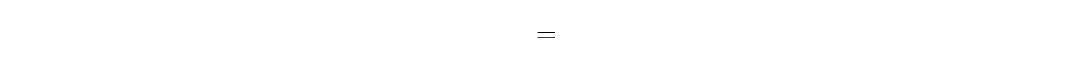 2525Число медицинских работников, участвующих в оказании медицинской помощи, для которых уже автоматизированы рабочие места, подключенные к МИС МОЧисло медицинских работников, участвующих в оказании медицинской помощи, для которых уже автоматизированы рабочие места, подключенные к МИС МОЧисло медицинских работников, участвующих в оказании медицинской помощи, для которых уже автоматизированы рабочие места, подключенные к МИС МОЧисло медицинских работников, участвующих в оказании медицинской помощи, для которых уже автоматизированы рабочие места, подключенные к МИС МОЧисло медицинских работников, участвующих в оказании медицинской помощи, для которых уже автоматизированы рабочие места, подключенные к МИС МО106106106106106106106106106106106106106106106106106106106106106106106106106106106106106106106106106106106106106106106106№ п/п№ п/пМетодика расчетаМетодика расчетаМетодика расчетаМетодика расчетаМетодика расчетаБазовые показателиБазовые показателиБазовые показателиБазовые показателиИсточник данныхИсточник данныхИсточник данныхОтветственный за сбор данныхОтветственный за сбор данныхОтветственный за сбор данныхОтветственный за сбор данныхОтветственный за сбор данныхОтветственный за сбор данныхОтветственный за сбор данныхУровень агрегирования информацииУровень агрегирования информацииУровень агрегирования информацииУровень агрегирования информацииУровень агрегирования информацииВременные характеристикиВременные характеристикиВременные характеристикиВременные характеристикиВременные характеристикиВременные характеристикиДополнительная информацияДополнительная информацияДополнительная информацияДополнительная информацияДополнительная информацияДополнительная информацияДополнительная информацияДополнительная информация1122222333344455555556666677777788888888Количество автоматизированных рабочих мест в государственных и муниципальных медицинских организациях Республики Мордовия, ед. ЕДКоличество автоматизированных рабочих мест в государственных и муниципальных медицинских организациях Республики Мордовия, ед. ЕДКоличество автоматизированных рабочих мест в государственных и муниципальных медицинских организациях Республики Мордовия, ед. ЕДКоличество автоматизированных рабочих мест в государственных и муниципальных медицинских организациях Республики Мордовия, ед. ЕДКоличество автоматизированных рабочих мест в государственных и муниципальных медицинских организациях Республики Мордовия, ед. ЕДКоличество автоматизированных рабочих мест в государственных и муниципальных медицинских организациях Республики Мордовия, ед. ЕДКоличество автоматизированных рабочих мест в государственных и муниципальных медицинских организациях Республики Мордовия, ед. ЕДКоличество автоматизированных рабочих мест в государственных и муниципальных медицинских организациях Республики Мордовия, ед. ЕДКоличество автоматизированных рабочих мест в государственных и муниципальных медицинских организациях Республики Мордовия, ед. ЕДКоличество автоматизированных рабочих мест в государственных и муниципальных медицинских организациях Республики Мордовия, ед. ЕДКоличество автоматизированных рабочих мест в государственных и муниципальных медицинских организациях Республики Мордовия, ед. ЕДКоличество автоматизированных рабочих мест в государственных и муниципальных медицинских организациях Республики Мордовия, ед. ЕДКоличество автоматизированных рабочих мест в государственных и муниципальных медицинских организациях Республики Мордовия, ед. ЕДКоличество автоматизированных рабочих мест в государственных и муниципальных медицинских организациях Республики Мордовия, ед. ЕДКоличество автоматизированных рабочих мест в государственных и муниципальных медицинских организациях Республики Мордовия, ед. ЕДКоличество автоматизированных рабочих мест в государственных и муниципальных медицинских организациях Республики Мордовия, ед. ЕДКоличество автоматизированных рабочих мест в государственных и муниципальных медицинских организациях Республики Мордовия, ед. ЕДКоличество автоматизированных рабочих мест в государственных и муниципальных медицинских организациях Республики Мордовия, ед. ЕДКоличество автоматизированных рабочих мест в государственных и муниципальных медицинских организациях Республики Мордовия, ед. ЕДКоличество автоматизированных рабочих мест в государственных и муниципальных медицинских организациях Республики Мордовия, ед. ЕДКоличество автоматизированных рабочих мест в государственных и муниципальных медицинских организациях Республики Мордовия, ед. ЕДКоличество автоматизированных рабочих мест в государственных и муниципальных медицинских организациях Республики Мордовия, ед. ЕДКоличество автоматизированных рабочих мест в государственных и муниципальных медицинских организациях Республики Мордовия, ед. ЕДКоличество автоматизированных рабочих мест в государственных и муниципальных медицинских организациях Республики Мордовия, ед. ЕДКоличество автоматизированных рабочих мест в государственных и муниципальных медицинских организациях Республики Мордовия, ед. ЕДКоличество автоматизированных рабочих мест в государственных и муниципальных медицинских организациях Республики Мордовия, ед. ЕДКоличество автоматизированных рабочих мест в государственных и муниципальных медицинских организациях Республики Мордовия, ед. ЕДКоличество автоматизированных рабочих мест в государственных и муниципальных медицинских организациях Республики Мордовия, ед. ЕДКоличество автоматизированных рабочих мест в государственных и муниципальных медицинских организациях Республики Мордовия, ед. ЕДКоличество автоматизированных рабочих мест в государственных и муниципальных медицинских организациях Республики Мордовия, ед. ЕДКоличество автоматизированных рабочих мест в государственных и муниципальных медицинских организациях Республики Мордовия, ед. ЕДКоличество автоматизированных рабочих мест в государственных и муниципальных медицинских организациях Республики Мордовия, ед. ЕДКоличество автоматизированных рабочих мест в государственных и муниципальных медицинских организациях Республики Мордовия, ед. ЕДКоличество автоматизированных рабочих мест в государственных и муниципальных медицинских организациях Республики Мордовия, ед. ЕДКоличество автоматизированных рабочих мест в государственных и муниципальных медицинских организациях Республики Мордовия, ед. ЕДКоличество автоматизированных рабочих мест в государственных и муниципальных медицинских организациях Республики Мордовия, ед. ЕДКоличество автоматизированных рабочих мест в государственных и муниципальных медицинских организациях Республики Мордовия, ед. ЕДКоличество автоматизированных рабочих мест в государственных и муниципальных медицинских организациях Республики Мордовия, ед. ЕДКоличество автоматизированных рабочих мест в государственных и муниципальных медицинских организациях Республики Мордовия, ед. ЕДКоличество автоматизированных рабочих мест в государственных и муниципальных медицинских организациях Республики Мордовия, ед. ЕД2626Количество медицинских работников, участвующих в оказании медицинской помощи, для которых организованы автоматизированные рабочие места, подключенные к медицинским информационным системам государственных и муниципальных медицинских организаций субъекта Российской ФедерацииКоличество медицинских работников, участвующих в оказании медицинской помощи, для которых организованы автоматизированные рабочие места, подключенные к медицинским информационным системам государственных и муниципальных медицинских организаций субъекта Российской ФедерацииКоличество медицинских работников, участвующих в оказании медицинской помощи, для которых организованы автоматизированные рабочие места, подключенные к медицинским информационным системам государственных и муниципальных медицинских организаций субъекта Российской ФедерацииКоличество медицинских работников, участвующих в оказании медицинской помощи, для которых организованы автоматизированные рабочие места, подключенные к медицинским информационным системам государственных и муниципальных медицинских организаций субъекта Российской ФедерацииКоличество медицинских работников, участвующих в оказании медицинской помощи, для которых организованы автоматизированные рабочие места, подключенные к медицинским информационным системам государственных и муниципальных медицинских организаций субъекта Российской ФедерацииКоличество медицинских работников, участвующих в оказании медицинской помощи, для которых организованы автоматизированные рабочие места, подключенные к медицинским информационным системам государственных и муниципальных медицинских организаций субъекта Российской ФедерацииКоличество медицинских работников, участвующих в оказании медицинской помощи, для которых организованы автоматизированные рабочие места, подключенные к медицинским информационным системам государственных и муниципальных медицинских организаций субъекта Российской ФедерацииКоличество медицинских работников, участвующих в оказании медицинской помощи, для которых организованы автоматизированные рабочие места, подключенные к медицинским информационным системам государственных и муниципальных медицинских организаций субъекта Российской ФедерацииКоличество медицинских работников, участвующих в оказании медицинской помощи, для которых организованы автоматизированные рабочие места, подключенные к медицинским информационным системам государственных и муниципальных медицинских организаций субъекта Российской ФедерацииКоличество медицинских работников, участвующих в оказании медицинской помощи, для которых организованы автоматизированные рабочие места, подключенные к медицинским информационным системам государственных и муниципальных медицинских организаций субъекта Российской ФедерацииКоличество медицинских работников, участвующих в оказании медицинской помощи, для которых организованы автоматизированные рабочие места, подключенные к медицинским информационным системам государственных и муниципальных медицинских организаций субъекта Российской ФедерацииКоличество медицинских работников, участвующих в оказании медицинской помощи, для которых организованы автоматизированные рабочие места, подключенные к медицинским информационным системам государственных и муниципальных медицинских организаций субъекта Российской ФедерацииКоличество медицинских работников, участвующих в оказании медицинской помощи, для которых организованы автоматизированные рабочие места, подключенные к медицинским информационным системам государственных и муниципальных медицинских организаций субъекта Российской Федерации2626Количество медицинских работников, участвующих в оказании медицинской помощи, для которых организованы автоматизированные рабочие места, подключенные к медицинским информационным системам государственных и муниципальных медицинских организаций субъекта Российской ФедерацииКоличество медицинских работников, участвующих в оказании медицинской помощи, для которых организованы автоматизированные рабочие места, подключенные к медицинским информационным системам государственных и муниципальных медицинских организаций субъекта Российской ФедерацииКоличество медицинских работников, участвующих в оказании медицинской помощи, для которых организованы автоматизированные рабочие места, подключенные к медицинским информационным системам государственных и муниципальных медицинских организаций субъекта Российской ФедерацииКоличество медицинских работников, участвующих в оказании медицинской помощи, для которых организованы автоматизированные рабочие места, подключенные к медицинским информационным системам государственных и муниципальных медицинских организаций субъекта Российской ФедерацииКоличество медицинских работников, участвующих в оказании медицинской помощи, для которых организованы автоматизированные рабочие места, подключенные к медицинским информационным системам государственных и муниципальных медицинских организаций субъекта Российской ФедерацииКоличество медицинских работников, участвующих в оказании медицинской помощи, для которых организованы автоматизированные рабочие места, подключенные к медицинским информационным системам государственных и муниципальных медицинских организаций субъекта Российской ФедерацииКоличество медицинских работников, участвующих в оказании медицинской помощи, для которых организованы автоматизированные рабочие места, подключенные к медицинским информационным системам государственных и муниципальных медицинских организаций субъекта Российской ФедерацииКоличество медицинских работников, участвующих в оказании медицинской помощи, для которых организованы автоматизированные рабочие места, подключенные к медицинским информационным системам государственных и муниципальных медицинских организаций субъекта Российской ФедерацииКоличество медицинских работников, участвующих в оказании медицинской помощи, для которых организованы автоматизированные рабочие места, подключенные к медицинским информационным системам государственных и муниципальных медицинских организаций субъекта Российской ФедерацииКоличество медицинских работников, участвующих в оказании медицинской помощи, для которых организованы автоматизированные рабочие места, подключенные к медицинским информационным системам государственных и муниципальных медицинских организаций субъекта Российской ФедерацииКоличество медицинских работников, участвующих в оказании медицинской помощи, для которых организованы автоматизированные рабочие места, подключенные к медицинским информационным системам государственных и муниципальных медицинских организаций субъекта Российской ФедерацииКоличество медицинских работников, участвующих в оказании медицинской помощи, для которых организованы автоматизированные рабочие места, подключенные к медицинским информационным системам государственных и муниципальных медицинских организаций субъекта Российской ФедерацииКоличество медицинских работников, участвующих в оказании медицинской помощи, для которых организованы автоматизированные рабочие места, подключенные к медицинским информационным системам государственных и муниципальных медицинских организаций субъекта Российской Федерации107107107107107107107107107107107107107107107107107107107107107107107107107107107107107107107107107107107107107107107107№ п/п№ п/пМетодика расчетаМетодика расчетаМетодика расчетаМетодика расчетаМетодика расчетаБазовые показателиБазовые показателиБазовые показателиБазовые показателиИсточник данныхИсточник данныхИсточник данныхОтветственный за сбор данныхОтветственный за сбор данныхОтветственный за сбор данныхОтветственный за сбор данныхОтветственный за сбор данныхОтветственный за сбор данныхОтветственный за сбор данныхУровень агрегирования информацииУровень агрегирования информацииУровень агрегирования информацииУровень агрегирования информацииУровень агрегирования информацииВременные характеристикиВременные характеристикиВременные характеристикиВременные характеристикиВременные характеристикиВременные характеристикиДополнительная информацияДополнительная информацияДополнительная информацияДополнительная информацияДополнительная информацияДополнительная информацияДополнительная информацияДополнительная информация1122222333344455555556666677777788888888Доля автоматизированных рабочих мест медицинских работников государственных медицинских организаций Республики Мордовия, подключенных к защищенной сети передачи данных Республики Мордовия ПРОЦДоля автоматизированных рабочих мест медицинских работников государственных медицинских организаций Республики Мордовия, подключенных к защищенной сети передачи данных Республики Мордовия ПРОЦДоля автоматизированных рабочих мест медицинских работников государственных медицинских организаций Республики Мордовия, подключенных к защищенной сети передачи данных Республики Мордовия ПРОЦДоля автоматизированных рабочих мест медицинских работников государственных медицинских организаций Республики Мордовия, подключенных к защищенной сети передачи данных Республики Мордовия ПРОЦДоля автоматизированных рабочих мест медицинских работников государственных медицинских организаций Республики Мордовия, подключенных к защищенной сети передачи данных Республики Мордовия ПРОЦДоля автоматизированных рабочих мест медицинских работников государственных медицинских организаций Республики Мордовия, подключенных к защищенной сети передачи данных Республики Мордовия ПРОЦДоля автоматизированных рабочих мест медицинских работников государственных медицинских организаций Республики Мордовия, подключенных к защищенной сети передачи данных Республики Мордовия ПРОЦДоля автоматизированных рабочих мест медицинских работников государственных медицинских организаций Республики Мордовия, подключенных к защищенной сети передачи данных Республики Мордовия ПРОЦДоля автоматизированных рабочих мест медицинских работников государственных медицинских организаций Республики Мордовия, подключенных к защищенной сети передачи данных Республики Мордовия ПРОЦДоля автоматизированных рабочих мест медицинских работников государственных медицинских организаций Республики Мордовия, подключенных к защищенной сети передачи данных Республики Мордовия ПРОЦДоля автоматизированных рабочих мест медицинских работников государственных медицинских организаций Республики Мордовия, подключенных к защищенной сети передачи данных Республики Мордовия ПРОЦДоля автоматизированных рабочих мест медицинских работников государственных медицинских организаций Республики Мордовия, подключенных к защищенной сети передачи данных Республики Мордовия ПРОЦДоля автоматизированных рабочих мест медицинских работников государственных медицинских организаций Республики Мордовия, подключенных к защищенной сети передачи данных Республики Мордовия ПРОЦДоля автоматизированных рабочих мест медицинских работников государственных медицинских организаций Республики Мордовия, подключенных к защищенной сети передачи данных Республики Мордовия ПРОЦДоля автоматизированных рабочих мест медицинских работников государственных медицинских организаций Республики Мордовия, подключенных к защищенной сети передачи данных Республики Мордовия ПРОЦДоля автоматизированных рабочих мест медицинских работников государственных медицинских организаций Республики Мордовия, подключенных к защищенной сети передачи данных Республики Мордовия ПРОЦДоля автоматизированных рабочих мест медицинских работников государственных медицинских организаций Республики Мордовия, подключенных к защищенной сети передачи данных Республики Мордовия ПРОЦДоля автоматизированных рабочих мест медицинских работников государственных медицинских организаций Республики Мордовия, подключенных к защищенной сети передачи данных Республики Мордовия ПРОЦДоля автоматизированных рабочих мест медицинских работников государственных медицинских организаций Республики Мордовия, подключенных к защищенной сети передачи данных Республики Мордовия ПРОЦДоля автоматизированных рабочих мест медицинских работников государственных медицинских организаций Республики Мордовия, подключенных к защищенной сети передачи данных Республики Мордовия ПРОЦДоля автоматизированных рабочих мест медицинских работников государственных медицинских организаций Республики Мордовия, подключенных к защищенной сети передачи данных Республики Мордовия ПРОЦДоля автоматизированных рабочих мест медицинских работников государственных медицинских организаций Республики Мордовия, подключенных к защищенной сети передачи данных Республики Мордовия ПРОЦДоля автоматизированных рабочих мест медицинских работников государственных медицинских организаций Республики Мордовия, подключенных к защищенной сети передачи данных Республики Мордовия ПРОЦДоля автоматизированных рабочих мест медицинских работников государственных медицинских организаций Республики Мордовия, подключенных к защищенной сети передачи данных Республики Мордовия ПРОЦДоля автоматизированных рабочих мест медицинских работников государственных медицинских организаций Республики Мордовия, подключенных к защищенной сети передачи данных Республики Мордовия ПРОЦДоля автоматизированных рабочих мест медицинских работников государственных медицинских организаций Республики Мордовия, подключенных к защищенной сети передачи данных Республики Мордовия ПРОЦДоля автоматизированных рабочих мест медицинских работников государственных медицинских организаций Республики Мордовия, подключенных к защищенной сети передачи данных Республики Мордовия ПРОЦДоля автоматизированных рабочих мест медицинских работников государственных медицинских организаций Республики Мордовия, подключенных к защищенной сети передачи данных Республики Мордовия ПРОЦДоля автоматизированных рабочих мест медицинских работников государственных медицинских организаций Республики Мордовия, подключенных к защищенной сети передачи данных Республики Мордовия ПРОЦДоля автоматизированных рабочих мест медицинских работников государственных медицинских организаций Республики Мордовия, подключенных к защищенной сети передачи данных Республики Мордовия ПРОЦДоля автоматизированных рабочих мест медицинских работников государственных медицинских организаций Республики Мордовия, подключенных к защищенной сети передачи данных Республики Мордовия ПРОЦДоля автоматизированных рабочих мест медицинских работников государственных медицинских организаций Республики Мордовия, подключенных к защищенной сети передачи данных Республики Мордовия ПРОЦДоля автоматизированных рабочих мест медицинских работников государственных медицинских организаций Республики Мордовия, подключенных к защищенной сети передачи данных Республики Мордовия ПРОЦДоля автоматизированных рабочих мест медицинских работников государственных медицинских организаций Республики Мордовия, подключенных к защищенной сети передачи данных Республики Мордовия ПРОЦДоля автоматизированных рабочих мест медицинских работников государственных медицинских организаций Республики Мордовия, подключенных к защищенной сети передачи данных Республики Мордовия ПРОЦДоля автоматизированных рабочих мест медицинских работников государственных медицинских организаций Республики Мордовия, подключенных к защищенной сети передачи данных Республики Мордовия ПРОЦДоля автоматизированных рабочих мест медицинских работников государственных медицинских организаций Республики Мордовия, подключенных к защищенной сети передачи данных Республики Мордовия ПРОЦДоля автоматизированных рабочих мест медицинских работников государственных медицинских организаций Республики Мордовия, подключенных к защищенной сети передачи данных Республики Мордовия ПРОЦДоля автоматизированных рабочих мест медицинских работников государственных медицинских организаций Республики Мордовия, подключенных к защищенной сети передачи данных Республики Мордовия ПРОЦДоля автоматизированных рабочих мест медицинских работников государственных медицинских организаций Республики Мордовия, подключенных к защищенной сети передачи данных Республики Мордовия ПРОЦ2727Количество автоматизированных рабочих мест в государственных и муниципальных медицинских организациях субъекта Российской ФедерацииКоличество автоматизированных рабочих мест в государственных и муниципальных медицинских организациях субъекта Российской ФедерацииКоличество автоматизированных рабочих мест в государственных и муниципальных медицинских организациях субъекта Российской ФедерацииКоличество автоматизированных рабочих мест в государственных и муниципальных медицинских организациях субъекта Российской ФедерацииКоличество автоматизированных рабочих мест в государственных и муниципальных медицинских организациях субъекта Российской ФедерацииКоличество автоматизированных рабочих мест в государственных и муниципальных медицинских организациях субъекта Российской ФедерацииКоличество автоматизированных рабочих мест в государственных и муниципальных медицинских организациях субъекта Российской ФедерацииКоличество автоматизированных рабочих мест в государственных и муниципальных медицинских организациях субъекта Российской ФедерацииКоличество автоматизированных рабочих мест в государственных и муниципальных медицинских организациях субъекта Российской ФедерацииКоличество автоматизированных рабочих мест в государственных и муниципальных медицинских организациях субъекта Российской ФедерацииКоличество автоматизированных рабочих мест в государственных и муниципальных медицинских организациях субъекта Российской ФедерацииКоличество автоматизированных рабочих мест в государственных и муниципальных медицинских организациях субъекта Российской ФедерацииКоличество автоматизированных рабочих мест в государственных и муниципальных медицинских организациях субъекта Российской ФедерацииКоличество ФАП и ФП, подключенные к сети Интернет ЕДКоличество ФАП и ФП, подключенные к сети Интернет ЕДКоличество ФАП и ФП, подключенные к сети Интернет ЕДКоличество ФАП и ФП, подключенные к сети Интернет ЕДКоличество ФАП и ФП, подключенные к сети Интернет ЕДКоличество ФАП и ФП, подключенные к сети Интернет ЕДКоличество ФАП и ФП, подключенные к сети Интернет ЕДКоличество ФАП и ФП, подключенные к сети Интернет ЕДКоличество ФАП и ФП, подключенные к сети Интернет ЕДКоличество ФАП и ФП, подключенные к сети Интернет ЕДКоличество ФАП и ФП, подключенные к сети Интернет ЕДКоличество ФАП и ФП, подключенные к сети Интернет ЕДКоличество ФАП и ФП, подключенные к сети Интернет ЕДКоличество ФАП и ФП, подключенные к сети Интернет ЕДКоличество ФАП и ФП, подключенные к сети Интернет ЕДКоличество ФАП и ФП, подключенные к сети Интернет ЕДКоличество ФАП и ФП, подключенные к сети Интернет ЕДКоличество ФАП и ФП, подключенные к сети Интернет ЕДКоличество ФАП и ФП, подключенные к сети Интернет ЕДКоличество ФАП и ФП, подключенные к сети Интернет ЕДКоличество ФАП и ФП, подключенные к сети Интернет ЕДКоличество ФАП и ФП, подключенные к сети Интернет ЕДКоличество ФАП и ФП, подключенные к сети Интернет ЕДКоличество ФАП и ФП, подключенные к сети Интернет ЕДКоличество ФАП и ФП, подключенные к сети Интернет ЕДКоличество ФАП и ФП, подключенные к сети Интернет ЕДКоличество ФАП и ФП, подключенные к сети Интернет ЕДКоличество ФАП и ФП, подключенные к сети Интернет ЕДКоличество ФАП и ФП, подключенные к сети Интернет ЕДКоличество ФАП и ФП, подключенные к сети Интернет ЕДКоличество ФАП и ФП, подключенные к сети Интернет ЕДКоличество ФАП и ФП, подключенные к сети Интернет ЕДКоличество ФАП и ФП, подключенные к сети Интернет ЕДКоличество ФАП и ФП, подключенные к сети Интернет ЕДКоличество ФАП и ФП, подключенные к сети Интернет ЕДКоличество ФАП и ФП, подключенные к сети Интернет ЕДКоличество ФАП и ФП, подключенные к сети Интернет ЕДКоличество ФАП и ФП, подключенные к сети Интернет ЕДКоличество ФАП и ФП, подключенные к сети Интернет ЕДКоличество ФАП и ФП, подключенные к сети Интернет ЕД2828Количество ФАП и ФП, подключенные к сети Интернет, ед.Количество ФАП и ФП, подключенные к сети Интернет, ед.Количество ФАП и ФП, подключенные к сети Интернет, ед.Количество ФАП и ФП, подключенные к сети Интернет, ед.Количество ФАП и ФП, подключенные к сети Интернет, ед.Сумма ФАП и ФП, подключенных к сети Интернет в субъекте Российской Федерации на конец отчетного годаСумма ФАП и ФП, подключенных к сети Интернет в субъекте Российской Федерации на конец отчетного годаСумма ФАП и ФП, подключенных к сети Интернет в субъекте Российской Федерации на конец отчетного годаСумма ФАП и ФП, подключенных к сети Интернет в субъекте Российской Федерации на конец отчетного годаСумма ФАП и ФП, подключенных к сети Интернет в субъекте Российской Федерации на конец отчетного годаСумма ФАП и ФП, подключенных к сети Интернет в субъекте Российской Федерации на конец отчетного годаСумма ФАП и ФП, подключенных к сети Интернет в субъекте Российской Федерации на конец отчетного годаСумма ФАП и ФП, подключенных к сети Интернет в субъекте Российской Федерации на конец отчетного года